Содержание1. Решение собрания представителей муниципального района Сергиевский Самарской области №72 от «28» декабря 2022 года «О внесении изменений и дополнений в бюджет муниципального района Сергиевский на 2022 год и на плановый период 2023 и 2024 годов»………………….52. Решение собрания представителей сельского поселения Антоновка муниципального района Сергиевский Самарской области №34 от «28» декабря 2022 года «О внесении изменений и дополнений в бюджет сельского поселения Антоновка муниципального района Сергиевский Самарской области на 2022 год и на плановый период 2023 и 2024 годов»………………………………………………………………………………233. Решение собрания представителей сельского поселения Верхняя Орлянка муниципального района Сергиевский Самарской области №35 от «28» декабря 2022 года «О внесении изменений и дополнений в бюджет сельского поселения Верхняя Орлянка муниципального района Сергиевский Самарской области на 2022 год и на плановый период 2023 и 2024 годов»……………………………………………………………….254. Решение собрания представителей сельского поселения Воротнее муниципального района Сергиевский Самарской области №40 от «28» декабря 2022 года «О внесении изменений и дополнений в бюджет сельского поселения Воротнее муниципального района Сергиевский Самарской области на 2022 год и на плановый период 2023 и 2024 годов»…………………………………………………………………...………….275. Решение собрания представителей сельского поселения Елшанка муниципального района Сергиевский Самарской области №38 от «28» декабря 2022 года «О внесении изменений и дополнений в бюджет сельского поселения Елшанка муниципального района Сергиевский Самарской области на 2022 год и на плановый период 2023 и 2024 годов»…………………………………………………………………...………….296. Решение собрания представителей сельского поселения Захаркино муниципального района Сергиевский Самарской области №47 от «28» декабря 2022 года «О внесении изменений и дополнений в бюджет сельского поселения Захаркино муниципального района Сергиевский Самарской области на 2022 год и на плановый период 2023 и 2024 годов»…………………………………………………………………...………….317. Решение собрания представителей сельского поселения Калиновка муниципального района Сергиевский Самарской области №42 от «28» декабря 2022 года «О внесении изменений и дополнений в бюджет сельского поселения Калиновка муниципального района Сергиевский Самарской области на 2022 год и на плановый период 2023 и 2024 годов»…………………………………………………………………...………….348. Решение собрания представителей сельского поселения Кандабулак муниципального района Сергиевский Самарской области №35 от «28» декабря 2022 года «О внесении изменений и дополнений в бюджет сельского поселения Кандабулак муниципального района Сергиевский Самарской области на 2022 год и на плановый период 2023 и 2024 годов»…………………………………………………………………...………….369. Решение собрания представителей сельского поселения Кармало-Аделяково муниципального района Сергиевский Самарской области №36 от «28» декабря 2022 года «О внесении изменений и дополнений в бюджет сельского поселения Кармало-Аделяково муниципального района Сергиевский Самарской области на 2022 год и на плановый период 2023 и 2024 годов»………………………………………………………3810. Решение собрания представителей сельского поселения Красносельское муниципального района Сергиевский Самарской области №39 от «28» декабря 2022 года «О внесении изменений и дополнений в бюджет сельского поселения Красносельское муниципального района Сергиевский Самарской области на 2022 год и на плановый период 2023 и 2024 годов»………………………………………………………….……4011. Решение собрания представителей сельского поселения Кутузовский муниципального района Сергиевский Самарской области №39 от «28» декабря 2022 года «О внесении изменений и дополнений в бюджет сельского поселения Кутузовский муниципального района Сергиевский Самарской области на 2022 год и на плановый период 2023 и 2024 годов»………………………………………………………….…………………...4212. Решение собрания представителей сельского поселения Липовка муниципального района Сергиевский Самарской области №41 от «28» декабря 2022 года «О внесении изменений и дополнений в бюджет сельского поселения Липовка муниципального района Сергиевский Самарской области на 2022 год и на плановый период 2023 и 2024 годов»………………………………………………………….…………………...4413. Решение собрания представителей сельского поселения Светлодольск муниципального района Сергиевский Самарской области №40 от «28» декабря 2022 года «О внесении изменений и дополнений в бюджет сельского поселения Светлодольск муниципального района Сергиевский Самарской области на 2022 год и на плановый период 2023 и 2024 годов»………………………………………………………….…………………...4614. Решение собрания представителей сельского поселения Сергиевск муниципального района Сергиевский Самарской области №40 от «28» декабря 2022 года «О внесении изменений и дополнений в бюджет сельского поселения Сергиевск муниципального района Сергиевский Самарской области на 2022 год и на плановый период 2023 и 2024 годов»………………………………………………………….…………………...5015. Решение собрания представителей сельского поселения Серноводск муниципального района Сергиевский Самарской области №39 от «28» декабря 2022 года «О внесении изменений и дополнений в бюджет сельского поселения Серноводск муниципального района Сергиевский Самарской области на 2022 год и на плановый период 2023 и 2024 годов»………………………………………………………….…………………...5416. Решение собрания представителей сельского поселения Сургут муниципального района Сергиевский Самарской области №39 от «28» декабря 2022 года «О внесении изменений и дополнений в бюджет сельского поселения Сургут муниципального района Сергиевский Самарской области на 2022 год и на плановый период 2023 и 2024 годов»………………………………………………………….………………………………..5617. Решение собрания представителей городского поселения Суходол муниципального района Сергиевский Самарской области №46 от «28» декабря 2022 года «О внесении изменений и дополнений в бюджет городского поселения Суходол муниципального района Сергиевский Самарской области на 2022 год и на плановый период 2023 и 2024 годов»………………………………………………………….…………………...6118. Решение собрания представителей сельского поселения Черновка муниципального района Сергиевский Самарской области №47 от «28» декабря 2022 года «О внесении изменений и дополнений в бюджет сельского поселения Черновка муниципального района Сергиевский Самарской области на 2022 год и на плановый период 2023 и 2024 годов»………………………………………………………….…………………...6319. Решение собрания представителей сельского поселения Антоновка муниципального района Сергиевский Самарской области №36 от «28» декабря 2022 года «О порядке предоставления лицами, замещающими муниципальные должности сельского поселения Антоновка муниципального района Сергиевский Самарской области сведений о своих доходах, расходах, об имуществе и обязательствах имущественного характера, а также сведений о доходах, расходах, об имуществе и обязательствах имущественного характера своих супруги (супруга) и несовершеннолетних детей»………………………………………………………………………………………………………………………………….6520. Решение собрания представителей сельского поселения Воротнее муниципального района Сергиевский Самарской области №37 от «26» декабря 2022 года «О порядке предоставления лицами, замещающими муниципальные должности сельского поселения Воротнее  муниципального района Сергиевский Самарской области сведений о своих доходах, расходах, об имуществе и обязательствах имущественного характера, а также сведений о доходах, расходах, об имуществе и обязательствах имущественного характера своих супруги (супруга) и несовершеннолетних детей»…………………………………………………………………...……………………………………………………………..6621. Решение собрания представителей сельского поселения Елшанка муниципального района Сергиевский Самарской области №40 от «28» декабря 2022 года «О порядке предоставления лицами, замещающими муниципальные должности сельского поселения Елшанка муниципального района Сергиевский Самарской области сведений о своих доходах, расходах, об имуществе и обязательствах имущественного характера, а также сведений о доходах, расходах, об имуществе и обязательствах имущественного характера своих супруги (супруга) и несовершеннолетних детей»…………………………………………………………………...……………………………………………………………..6622. Решение собрания представителей сельского поселения Захаркино муниципального района Сергиевский Самарской области №44 от «28» декабря 2022 года «О порядке предоставления лицами, замещающими муниципальные должности сельского поселения Захаркино муниципального района Сергиевский Самарской области сведений о своих доходах, расходах, об имуществе и обязательствах имущественного характера, а также сведений о доходах, расходах, об имуществе и обязательствах имущественного характера своих супруги (супруга) и несовершеннолетних детей»…………………………………………………………………...……………………………………………………………..6723. Решение собрания представителей сельского поселения Кармало-Аделяково муниципального района Сергиевский Самарской области №35 от «28» декабря 2022 года «О порядке предоставления лицами, замещающими муниципальные должности сельского поселения Кармало-Аделяково муниципального района Сергиевский Самарской области сведений о своих доходах, расходах, об имуществе и обязательствах имущественного характера, а также сведений о доходах, расходах, об имуществе и обязательствах имущественного характера своих супруги (супруга) и несовершеннолетних детей»……………………………………………………………………………………………………………………6824. Решение собрания представителей сельского поселения Кандабулак муниципального района Сергиевский Самарской области №37 от «28» декабря 2022 года «О порядке предоставления лицами, замещающими муниципальные должности сельского поселения Кандабулак муниципального района Сергиевский Самарской области сведений о своих доходах, расходах, об имуществе и обязательствах имущественного характера, а также сведений о доходах, расходах, об имуществе и обязательствах имущественного характера своих супруги (супруга) и несовершеннолетних детей»…………………………………………………………………...……………………………………………………………..6925. Решение собрания представителей сельского поселения Сергиевск муниципального района Сергиевский Самарской области №36 от «27» декабря 2022 года «О порядке предоставления лицами, замещающими муниципальные должности сельского поселения Сергиевск муниципального района Сергиевский Самарской области сведений о своих доходах, расходах, об имуществе и обязательствах имущественного характера, а также сведений о доходах, расходах, об имуществе и обязательствах имущественного характера своих супруги (супруга) и несовершеннолетних детей»………………………………………………………….……………………………………………………………………....7026. Решение собрания представителей сельского поселения Серноводск муниципального района Сергиевский Самарской области №38 от «27» декабря 2022 года «О порядке предоставления лицами, замещающими муниципальные должности сельского поселения Серноводск муниципального района Сергиевский Самарской области сведений о своих доходах, расходах, об имуществе и обязательствах имущественного характера, а также сведений о доходах, расходах, об имуществе и обязательствах имущественного характера своих супруги (супруга) и несовершеннолетних детей»………………………………………………………….……………………………………………………………………...7027. Решение собрания представителей сельского поселения Сургут муниципального района Сергиевский Самарской области №40 от «28» декабря 2022 года «О порядке предоставления лицами, замещающими муниципальные должности сельского поселения Сургут муниципального района Сергиевский Самарской области сведений о своих доходах, расходах, об имуществе и обязательствах имущественного характера, а также сведений о доходах, расходах, об имуществе и обязательствах имущественного характера своих супруги (супруга) и несовершеннолетних детей»………………………………………………………….…………………………………………………………………………………………….....7128.Решение собрания представителей сельского поселения Антоновка муниципального района Сергиевский Самарской области №35 от «28» декабря 2022 года «О внесении изменений и дополнений в Положение «О земельном налоге на территории сельского поселения Антоновка муниципального района Сергиевский»,  утвержденное Решением Собрания представителей сельского поселения Антоновка муниципального района Сергиевский №14 от 29.06.2016г.»………………………………………………………………………………………………………………….7229. Решение собрания представителей сельского поселения Верхняя Орлянка муниципального района Сергиевский Самарской области №36 от «28» декабря 2022 года «О внесении изменений и дополнений в Положение «О земельном налоге на территории сельского поселения Верхняя Орлянка муниципального района Сергиевский», утвержденное Решением Собрания представителей сельского поселения Верхняя Орлянка муниципального района Сергиевский №13 от 29.06.2016г.»……………………………………………………………………………………………....7230. Решение собрания представителей сельского поселения Воротнее муниципального района Сергиевский Самарской области №41 от «28» декабря 2022 года «О внесении изменений и дополнений в Положение «О земельном налоге на территории сельского поселения Воротнее муниципального района Сергиевский», утвержденное Решением Собрания представителей сельского поселения Воротнее муниципального района Сергиевский №13 от 29.06.2016г.»…………………………………………………………………...……………………………………………..7231. Решение собрания представителей сельского поселения Елшанка муниципального района Сергиевский Самарской области №39 от «28» декабря 2022 года «О внесении изменений и дополнений в Положение «О земельном налоге на территории сельского поселения Елшанка муниципального района Сергиевский», утвержденное Решением Собрания представителей сельского поселения Елшанка муниципального района Сергиевский № 12 от 29.06.2016г.»…………………………………………………………………...……………………………………………..7332. Решение собрания представителей сельского поселения Захаркино муниципального района Сергиевский Самарской области №48 от «28» декабря 2022 года «О внесении изменений и дополнений в Положение «О земельном налоге на территории сельского поселения Захаркино муниципального района Сергиевский», утвержденное Решением Собрания представителей сельского поселения Захаркино муниципального района Сергиевский №13 от 29.06.2016г.»…………………………………………………………………...……………………………………………..7333. Решение собрания представителей сельского поселения Калиновка муниципального района Сергиевский Самарской области №41 от «28» декабря 2022 года «О внесении изменений и дополнений в Положение «О земельном налоге на территории сельского поселения Калиновка муниципального района Сергиевский», утвержденное Решением Собрания представителей сельского поселения Калиновка муниципального района Сергиевский №12 от 29.06.2016г»…………………………………………………………………...………………………………………………7334. Решение собрания представителей сельского поселения Кандабулак муниципального района Сергиевский Самарской области №36 от «28» декабря 2022 года «О внесении изменений и дополнений в Положение «О земельном налоге на территории сельского поселения Кандабулак муниципального района Сергиевский»,  утвержденное Решением Собрания представителей сельского поселения Кандабулак муниципального района Сергиевский №13 от 29.06.2016г.»…………………………………………………………………...……………………………………………...7335. Решение собрания представителей сельского поселения Кармало-Аделяково муниципального района Сергиевский Самарской области №37 от «28» декабря 2022 года «О внесении изменений и дополнений в Положение «О земельном налоге на территории сельского поселения Кармало-Аделяково муниципального района Сергиевский», утвержденное Решением Собрания представителей сельского поселения Кармало-Аделяково муниципального района Сергиевский №13 от 29.06.2016г.»………………………………………………………………………………….7436. Решение собрания представителей сельского поселения Красносельское муниципального района Сергиевский Самарской области №40 от «28» декабря 2022 года «О внесении изменений и дополнений в Положение «О земельном налоге на территории сельского поселения Красносельское муниципального района Сергиевский», утвержденное Решением Собрания представителей сельского поселения Красносельское муниципального района Сергиевский №13 от 29.06.2016г.»………………………………………………………….…………………………………...7437. Решение собрания представителей сельского поселения Кутузовский муниципального района Сергиевский Самарской области №40 от «28» декабря 2022 года «О внесении изменений и дополнений в Положение «О земельном налоге на территории сельского поселения Кутузовский муниципального района Сергиевский», утвержденное Решением Собрания представителей сельского поселения Кутузовский муниципального района Сергиевский №13 от 29.06.2016г.»………………………………………………………….………………………….………..7438. Решение собрания представителей сельского поселения Липовка муниципального района Сергиевский Самарской области №42 от «28» декабря 2022 года «О внесении изменений и дополнений в Положение «О земельном налоге на территории сельского поселения Липовка муниципального района Сергиевский», утвержденное Решением Собрания представителей сельского поселения Липовка муниципального района Сергиевский №13 от 29.06.2016г.»………………………………………………………….…………………………………….………………...7439. Решение собрания представителей сельского поселения Светлодольск муниципального района Сергиевский Самарской области №41 от «28» декабря 2022 года «О внесении изменений и дополнений в Положение «О земельном налоге на территории сельского поселения Светлодольск муниципального района Сергиевский», утвержденное Решением Собрания представителей сельского поселения Светлодольск муниципального района Сергиевский №13 от 29.06.2016г.»………………………………………………………….………………………….………..7440. Решение собрания представителей сельского поселения Сергиевск муниципального района Сергиевский Самарской области №39 от «28» декабря 2022 года «О внесении изменений и дополнений в Положение «О земельном налоге на территории сельского поселения Сергиевск муниципального района Сергиевский», утвержденное Решением Собрания представителей сельского поселения Сергиевск муниципального района Сергиевский №18 от 29.06.2016г.»………………………………………………………….……………………………………………..………...7541. Решение собрания представителей сельского поселения Серноводск муниципального района Сергиевский Самарской области №39 от «28» декабря 2022 года «О внесении изменений и дополнений в Положение «О земельном налоге на территории сельского поселения Серноводск муниципального района Сергиевский», утвержденное Решением Собрания представителей сельского поселения Серноводск муниципального района Сергиевский №16 от 29.06.2016г.»………………………………………………………….……………………………………………..………...7542. Решение собрания представителей сельского поселения Сургут муниципального района Сергиевский Самарской области №41 от «28» декабря 2022 года «О внесении изменений и дополнений в Положение «О земельном налоге на территории сельского поселения Сургут муниципального района Сергиевский», утвержденное Решением Собрания представителей сельского поселения Сургут муниципального района Сергиевский №17 от 29.06.2016г.»………………………………………………………….………………………………………………………………..7643. Решение собрания представителей городского поселения Суходол муниципального района Сергиевский Самарской области №47 от «28» декабря 2022 года «О внесении изменений и дополнений в Положение «О земельном налоге на территории городского поселения Суходол муниципального района Сергиевский», утвержденное Решением Собрания представителей городского поселения Суходол муниципального района Сергиевский №15 от 29.06.2016г.»………………………………………………………….………………………………………………..……...7644. Решение собрания представителей сельского поселения Черновка муниципального района Сергиевский Самарской области №46 от «28» декабря 2022 года «О внесении изменений и дополнений в Положение «О земельном налоге на территории сельского поселения Черновка муниципального района Сергиевский», утвержденное Решением Собрания представителей сельского поселения Черновка муниципального района Сергиевский №12 от 29.06.2016г.»………………………………………………………….…………………………………………..…………...7645. Заключение о результатах публичных слушаний по проекту планировки территории и проекту межевания территории объекта: «Благоустройство памятника природы регионального значения «Голубое озеро»» в границах сельского поселения Кармало-Аделяково муниципального района Сергиевский Самарской области…………………………………………………………………………………………………7646. ИНФОРМАЦИОННОЕ СООБЩЕНИЕ……………………………………………………………………………………………………………7647. ДОКУМЕНТАЦИЯ ПО ПЛАНИРОВКЕ ТЕРРИТОРИИ для строительства объекта 8112П "Сбор нефти и газа со скважин №№157,158,169,170,253 Южно-Орловского месторождения" расположенного на территории муниципального района Сергиевский, в границах сельского поселения Черновка. Книга 1. Основная часть проекта планировки территории…………………………………………………………….7648. ДОКУМЕНТАЦИЯ ПО ПЛАНИРОВКЕ ТЕРРИТОРИИ для строительства объекта 8112П "Сбор нефти и газа со скважин №№157,158,169,170,253 Южно-Орловского месторождения" расположенного на территории муниципального района Сергиевский, в границах сельского поселения Черновка. Книга 2. Проект планировки территории. Материалы по обоснованию……………………………………………..9049. ДОКУМЕНТАЦИЯ ПО ПЛАНИРОВКЕ ТЕРРИТОРИИ для строительства объекта 8112П "Сбор нефти и газа со скважин №№157,158,169,170,253 Южно-Орловского месторождения" расположенного на территории муниципального района Сергиевский в границах сельского поселения Черновка. Книга 3. Проект межевания территории………………………………………………………………………………9950. Решение собрания представителей муниципального района Сергиевский Самарской области №73 от «28» декабря 2022 года «О внесении изменений в Порядок предоставления лицами, замещающими муниципальные должности муниципального района Сергиевский Самарской области сведений о своих доходах, расходах, об имуществе и обязательствах имущественного характера, а также сведений о доходах, расходах, об имуществе и обязательствах имущественного характера своих супруги (супруга) и несовершеннолетних детей, утвержденный решением Собрания представителей муниципального района Сергиевский №05 от 26.01.2022г.»…………………………………………………...11451. Решение собрания представителей муниципального района Сергиевский Самарской области №74 от «28» декабря 2022 года «О внесении изменений в Порядок организации и проведения публичных слушаний в муниципальном районе Сергиевский Самарской области, утвержденный решением Собрания представителей муниципального района Сергиевский №09 от 29.10.2015г.»…………………………………11552. Постановление администрации муниципального района Сергиевский Самарской области №1510 от «28» декабря 2022 года «Об утверждении Перечня видов разрешительной деятельности, осуществляемой Администрацией муниципального района Сергиевский Самарской области и подведомственными  ей организациями»………………………………………………………………………………………………………11553. Постановление администрации муниципального района Сергиевский Самарской области №1511 от «28» декабря 2022 года «Об утверждении Порядка проведения оценки регулирующего воздействия проектов муниципальных нормативных правовых актов администрации муниципального района Сергиевский Самарской области, затрагивающих вопросы осуществления предпринимательской и иной экономической деятельности, и экспертизы муниципальных нормативных правовых актов администрации муниципального района Сергиевский Самарской области, затрагивающих вопросы осуществления предпринимательской и инвестиционной деятельности»………………………………………11654. Постановление администрации муниципального района Сергиевский Самарской области №1512 от «28» декабря 2022 года «Об утверждении Административного регламента предоставления муниципальной услуги «Подготовка и утверждение документации по планировке территории» на территории муниципального района Сергиевский Самарской области»………………………………...……………………………11955. Постановление администрации муниципального района Сергиевский Самарской области №1517 от «28» декабря 2022 года «Об утверждении Административного регламента предоставления муниципальной услуги «Запись на обучение по дополнительной образовательной программе» на территории муниципального района Сергиевский Самарской области»………………………………………………………………13056. Решение собрания представителей сельского поселения Черновка муниципального района Сергиевский Самарской области №45 от «28» декабря 2022 года «Об индексации должностных окладов муниципальных служащих сельского поселения Черновка муниципального района Сергиевский и внесении изменений в Положение «О денежном содержании муниципальных служащих сельского поселения Черновка муниципального района Сергиевский», утвержденное Решением Собрания  представителей сельского поселения Черновка муниципального района Сергиевский №3 от 05.02.2019»……………………………...…………………………….…………………………………………..…………...14457. Решение собрания представителей сельского поселения Светлодольск муниципального района Сергиевский Самарской области №38 от «28» декабря 2022 года «Об индексации должностного оклада Главы сельского поселения Светлодольск муниципального района Сергиевский и  внесении изменений в Положение «Об организации труда Главы сельского поселения Светлодольск муниципального района Сергиевский», утвержденное  Решением Собрания  представителей сельского поселения Светлодольск муниципального района Сергиевский  №9а от 03.11.2015г.»……………………………...…………………………….…………………………………………..………………………………………...14558. Решение собрания представителей сельского поселения Светлодольск муниципального района Сергиевский Самарской области №39 от «28» декабря 2022 года «Об индексации должностных окладов муниципальных служащих сельского поселения Светлодольск муниципального района Сергиевский и внесении изменений в Положение «О денежном содержании муниципальных служащих  сельского поселения  Светлодольск муниципального района Сергиевский», утвержденное  Решением Собрания представителей сельского поселения Светлодольск муниципального района Сергиевский №3 от 05.02.2019г.»»……………………………...…………………………….………………………………..14559. Постановление администрации городского поселения Суходол муниципального района Сергиевский Самарской области №171 от «28» декабря 2022 года «Об утверждении административного регламента предоставления муниципальной услуги «Предоставление права на въезд и передвижение грузового автотранспорта в зонах ограничения его движения по автомобильным дорогам местного значения» на территории городского поселения Суходол  муниципального района Сергиевский Самарской области»…………………………………………………………14560. Постановление администрации городского поселения Суходол муниципального района Сергиевский Самарской области №172 от «28» декабря 2022 года «Об утверждении административного регламента предоставления муниципальной услуги «Подготовка и утверждение документации по планировке территории» на территории городского поселения Суходол  муниципального района Сергиевский Самарской области»………………………………………………………………………………………………………………………………………………………15361. Постановление администрации сельского поселения Липовка муниципального района Сергиевский Самарской области №55 от «28» декабря 2022 года «Об утверждении административного регламента предоставления муниципальной услуги «Предоставление права на въезд и передвижение грузового автотранспорта в зонах ограничения его движения по автомобильным дорогам местного значения» на территории сельского поселения Липовка муниципального района Сергиевский Самарской области»………………………………………………………….16362. Постановление администрации сельского поселения Липовка муниципального района Сергиевский Самарской области №56 от «28» декабря 2022 года «Об утверждении административного регламента предоставления муниципальной услуги «Подготовка и утверждение документации по планировке территории» на территории сельского поселения Липовка муниципального района Сергиевский Самарской области»………………………………………………………………………………………………………………………………………………………17063. Постановление администрации сельского поселения Елшанка муниципального района Сергиевский Самарской области №55 от «28» декабря 2022 года «Об утверждении административного регламента предоставления муниципальной услуги «Предоставление права на въезд и передвижение грузового автотранспорта в зонах ограничения его движения по автомобильным дорогам местного значения» на территории сельского поселения Елшанка муниципального района Сергиевский Самарской области»…………………………………………………………..18164. Постановление администрации сельского поселения Елшанка муниципального района Сергиевский Самарской области №56 от «28» декабря 2022 года «Об утверждении административного регламента предоставления муниципальной услуги «Подготовка и утверждение документации по планировке территории» на территории сельского поселения Елшанка муниципального района Сергиевский Самарской области»………………………………………………………………………………………………………………………………..……………………..18965. Постановление администрации сельского поселения Сергиевск муниципального района Сергиевский Самарской области №86 от «28» декабря 2022 года «Об утверждении административного регламента предоставления муниципальной услуги «Предоставление права на въезд и передвижение грузового автотранспорта в зонах ограничения его движения по автомобильным дорогам местного значения» на территории сельского поселения Сергиевск муниципального района Сергиевский Самарской области»………………………………………………………….20066. Постановление администрации сельского поселения Сергиевск муниципального района Сергиевский Самарской области №87 от «28» декабря 2022 года «Об утверждении административного регламента предоставления муниципальной услуги «Подготовка и утверждение документации по планировке территории» на территории сельского поселения Сергиевск муниципального района Сергиевский Самарской области»……………………………………………………………………………………………………………………………………………………....20867. Постановление администрации сельского поселения Калиновка муниципального района Сергиевский Самарской области №57 от «28» декабря 2022 года «Об утверждении административного регламента предоставления муниципальной услуги «Подготовка и утверждение документации по планировке территории» на территории сельского поселения Калиновка муниципального района Сергиевский Самарской области»……………………………………………………………………………………………………………………………………………………....21968. Постановление администрации сельского поселения Калиновка муниципального района Сергиевский Самарской области №58 от «28» декабря 2022 года «Об утверждении административного регламента предоставления муниципальной услуги «Предоставление права на въезд и передвижение грузового автотранспорта в зонах ограничения его движения по автомобильным дорогам местного значения» на территории сельского поселения Калиновка муниципального района Сергиевский Самарской области»…………………………………………………………22969. Постановление администрации сельского поселения Захаркино муниципального района Сергиевский Самарской области №62 от «28» декабря 2022 года «Об утверждении административного регламента предоставления муниципальной услуги «Предоставление права на въезд и передвижение грузового автотранспорта в зонах ограничения его движения по автомобильным дорогам местного значения» на территории сельского поселения Захаркино муниципального района Сергиевский Самарской области»………………………………………………………...23770. Постановление администрации сельского поселения Захаркино муниципального района Сергиевский Самарской области №63 от «28» декабря 2022 года «Об утверждении административного регламента предоставления муниципальной услуги «Подготовка и утверждение документации по планировке территории» на территории сельского поселения Захаркино муниципального района Сергиевский Самарской области»……………………………………………………………………………………………………………………………………………….……...24571. Постановление администрации сельского поселения Сургут муниципального района Сергиевский Самарской области №78 от «27» декабря 2022 года «Об утверждении административного регламента предоставления муниципальной услуги «Предоставление права на въезд и передвижение грузового автотранспорта в зонах ограничения его движения по автомобильным дорогам местного значения» на территории сельского поселения Сургут муниципального района Сергиевский Самарской области»…………………………………………………………….25672. Постановление администрации сельского поселения Сургут муниципального района Сергиевский Самарской области №80 от «28» декабря 2022 года «Об утверждении административного регламента предоставления муниципальной услуги «Подготовка и утверждение документации по планировке территории» на территории сельского поселения Сургут муниципального района Сергиевский Самарской области»…………………………………………………………………………………………………………………………………………………...….26473. Постановление администрации сельского поселения Кутузовский муниципального района Сергиевский Самарской области №71 от «28» декабря 2022 года «Об утверждении административного регламента предоставления муниципальной услуги «Предоставление права на въезд и передвижение грузового автотранспорта в зонах ограничения его движения по автомобильным дорогам местного значения» на территории сельского поселения Кутузовский муниципального района Сергиевский Самарской области»………………………………………………………27474. Постановление администрации сельского поселения Кутузовский муниципального района Сергиевский Самарской области №72 от «28» декабря 2022 года «Об утверждении административного регламента предоставления муниципальной услуги «Подготовка и утверждение документации по планировке территории» на территории сельского поселения Кутузовский муниципального района Сергиевский Самарской области»………………………………………………………………………………………………………………………………………………………28275. Постановление администрации сельского поселения Воротнее муниципального района Сергиевский Самарской области №54 от «28» декабря 2022 года «Об утверждении административного регламента предоставления муниципальной услуги «Предоставление права на въезд и передвижение грузового автотранспорта в зонах ограничения его движения по автомобильным дорогам местного значения» на территории сельского поселения Воротнее муниципального района Сергиевский Самарской области»…………………………………………………………..29376. Постановление администрации сельского поселения Воротнее муниципального района Сергиевский Самарской области №55 от «28» декабря 2022 года «Об утверждении административного регламента предоставления муниципальной услуги «Подготовка и утверждение документации по планировке территории» на территории сельского поселения Воротнее муниципального района Сергиевский Самарской области»……………………………………………………………………………………………………………………………………………..………..30177. Постановление администрации сельского поселения Красносельское муниципального района Сергиевский Самарской области №50 от «28» декабря 2022 года «Об утверждении административного регламента предоставления муниципальной услуги «Подготовка и утверждение документации по планировке территории» на территории сельского поселения Красносельское муниципального района Сергиевский Самарской области»……………………………………………………………………………………………………………………………………………..………..31178. Постановление администрации сельского поселения Красносельское муниципального района Сергиевский Самарской области №51 от «28» декабря 2022 года «Об утверждении административного регламента предоставления муниципальной услуги «Предоставление права на въезд и передвижение грузового автотранспорта в зонах ограничения его движения по автомобильным дорогам местного значения» на территории сельского поселения Красносельское муниципального района Сергиевский Самарской области»……………………………………32279. Постановление администрации сельского поселения Светлодольск муниципального района Сергиевский Самарской области №62 от «28» декабря 2022 года «Об утверждении административного регламента предоставления муниципальной услуги «Предоставление права на въезд и передвижение грузового автотранспорта в зонах ограничения его движения по автомобильным дорогам местного значения» на территории сельского поселения Светлодольск муниципального района Сергиевский Самарской области»………………………………………..33080. ИНФОРМАЦИОННОЕ СООБЩЕНИЕ…………………………………………………………………………………………………………..33881. ПРОЕКТ ПЛАНИРОВКИ ТЕРРИТОРИИ для строительства объекта АО «Самараинвестнефть» «Обустройство Южно-Золотаревского нефтяного месторождения. Скважины № 313, 312, 314» в границах муниципального района Сергиевский Самарской области Книга 1. Раздел 1. Проект планировки территории. Графическая часть Раздел 2. Положение о размещении линейных объектов ППТ.ОЧ……………………………33882. ДОКУМЕНТАЦИЯ ПО ПЛАНИРОВКЕ ТЕРРИТОРИИ для строительства объекта АО «Самараинвестнефть» «Обустройство Южно-Золотаревского нефтяного месторождения. Скважины №313, 312, 314»  в границах муниципального района Сергиевский Самарской области Книга 2. Раздел 3.  Материалы по обоснованию проекта планировки территории. Графическая часть. Раздел 4. Материалы по обоснованию проекта планировки территории. Пояснительная записка. ППТ.МО……………………………………………………………………………………34083. ПРОЕКТ МЕЖЕВАНИЯ ТЕРРИТОРИИ для строительства объекта АО «Самараинвестнефть» «Обустройство Южно-Золотаревского нефтяного месторождения. Скважины №313, 312, 314»  в границах муниципального района Сергиевский Самарской области Книга 3. Раздел 1. Проект межевания территории. Графическая часть. Раздел 2. Проект межевания территории. Текстовая часть. ПМТ.ОЧ…………………….34384. ПРОЕКТ МЕЖЕВАНИЯ ТЕРРИТОРИИ для строительства объекта АО «Самараинвестнефть»  «Обустройство Южно-Золотаревского нефтяного месторождения. Скважины № 313, 312, 314»  в границах муниципального района Сергиевский Самарской области Книга 4. Раздел 3. Материалы по обоснованию проекта межевания. Графическая часть. Раздел 4. Материалы по обоснованию проекта межевания территории. Пояснительная записка. ПМТ.МО…………………………………………………………………………………………………………………………34585. ИНФОРМАЦИОННОЕ СООБЩЕНИЕ…………………………………………………………………………………………………………..34586. ПРОЕКТ ПЛАНИРОВКИ ТЕРРИТОРИИ для строительства объекта АО «Самараинвестнефть» «Обустройство Южно-Золотаревского нефтяного месторождения. Скважины № 311, 325, 326» в границах муниципального района Сергиевский Самарской области Книга 1. Раздел 1. Проект планировки территории. Графическая часть Раздел 2. Положение о размещении линейных объектов ППТ.ОЧ………………………….34587. ДОКУМЕНТАЦИЯ ПО ПЛАНИРОВКЕ ТЕРРИТОРИИ для строительства объекта АО «Самараинвестнефть» «Обустройство Южно-Золотаревского нефтяного месторождения. Скважины №311, 325, 326» в границах муниципального района Сергиевский Самарской области Книга 2. Раздел 3. Материалы по обоснованию проекта планировки территории. Графическая часть. Раздел 4. Материалы по обоснованию проекта планировки территории. Пояснительная записка. ППТ.МО…………………………………………………………………………………….34888. ПРОЕКТ МЕЖЕВАНИЯ ТЕРРИТОРИИ для строительства объекта АО «Самараинвестнефть» «Обустройство Южно-Золотаревского нефтяного месторождения. Скважины №311, 325, 326» в границах муниципального района Сергиевский Самарской области Книга 3. Раздел 1. Проект межевания территории. Графическая часть. Раздел 2. Проект межевания территории. Текстовая часть. ПМТ.ОЧ…………………….35089. ПРОЕКТ МЕЖЕВАНИЯ ТЕРРИТОРИИ для строительства объекта АО «Самараинвестнефть» «Обустройство Южно-Золотаревского нефтяного месторождения. Скважины № 311, 325, 326»  в границах муниципального района Сергиевский Самарской области Книга 4. Раздел 3. Материалы по обоснованию проекта межевания. Графическая часть. Раздел 4. Материалы по обоснованию проекта межевания территории. Пояснительная записка. ПМТ.МО…………………………………………………………………………………………………………………………..35290. ИНФОРМАЦИОННОЕ СООБЩЕНИЕ………………………………………………………………………………………………………….35291. ПРОЕКТ ПЛАНИРОВКИ ТЕРРИТОРИИ для строительства объекта АО «Самараинвестнефть» «Обустройство Южно-Золотаревского нефтяного месторождения. ВЛ 10кВ к скважинам № 311, 325, 326» в границах муниципального района Сергиевский Самарской области Книга 1. Раздел 1. Проект планировки территории. Графическая часть Раздел 2. Положение о размещении линейных объектов ППТ.ОЧ……………….35292. ДОКУМЕНТАЦИЯ ПО ПЛАНИРОВКЕ ТЕРРИТОРИИ для строительства объекта АО «Самараинвестнефть» «Обустройство Южно-Золотаревского нефтяного месторождения. ВЛ 10кВ к скважинам № 311, 325, 326» в границах муниципального района Сергиевский Самарской области Книга 2. Раздел 3. Материалы по обоснованию проекта планировки территории. Графическая часть. Раздел 4. Материалы по обоснованию проекта планировки территории. Пояснительная записка. ППТ.МО……………………………………………………………………35593. ПРОЕКТ МЕЖЕВАНИЯ ТЕРРИТОРИИ для строительства объекта АО «Самараинвестнефть» «Обустройство Южно-Золотаревского нефтяного месторождения. ВЛ 10кВ к скважинам №311, 325, 326» в границах муниципального района Сергиевский Самарской области Книга 3. Раздел 1. Проект межевания территории. Графическая часть. Раздел 2. Проект межевания территории. Текстовая часть. ПМТ.ОЧ……………35794. ПРОЕКТ МЕЖЕВАНИЯ ТЕРРИТОРИИ для строительства объекта АО «Самараинвестнефть» «Обустройство Южно-Золотаревского нефтяного месторождения. ВЛ 10кВ к скважинам № 311, 325, 326» в границах муниципального района Сергиевский Самарской области Книга 4. Раздел 3. Материалы по обоснованию проекта межевания. Графическая часть. Раздел 4. Материалы по обоснованию проекта межевания территории. Пояснительная записка. ПМТ.МО…………………………………………………………………………………………………………..35995. ИНФОРМАЦИОННОЕ СООБЩЕНИЕ…………………………………………………………………………………………………………35996. ПРОЕКТ ПЛАНИРОВКИ ТЕРРИТОРИИ для строительства объекта АО «Самараинвестнефть» «Обустройство Северо-Успенского нефтяного месторождения. Скважины № 111, 109, 110» в границах муниципального района Сергиевский Самарской области Книга 1. Раздел 1. Проект планировки территории. Графическая часть Раздел 2. Положение о размещении линейных объектов ППТ.ОЧ…………………………..35997. ДОКУМЕНТАЦИЯ ПО ПЛАНИРОВКЕ ТЕРРИТОРИИ для строительства объекта АО «Самараинвестнефть» «Обустройство Северо-Успенского нефтяного месторождения. Скважины № 111, 109, 110» в границах муниципального района Сергиевский Самарской области Книга 2. Раздел 3.  Материалы по обоснованию проекта планировки территории. Графическая часть. Раздел 4. Материалы по обоснованию проекта планировки территории. Пояснительная записка. ППТ.МО……………………………………………………………………………………………36298. ПРОЕКТ МЕЖЕВАНИЯ ТЕРРИТОРИИ для строительства объекта АО «Самараинвестнефть» «Обустройство Северо-Успенского нефтяного месторождения. Скважины № 111, 109, 110» в границах муниципального района Сергиевский Самарской области Книга 3. Раздел 1. Проект межевания территории. Графическая часть. Раздел 2. Проект межевания территории. Текстовая часть. ПМТ.ОЧ………………………36499. ПРОЕКТ МЕЖЕВАНИЯ ТЕРРИТОРИИ для строительства объекта АО «Самараинвестнефть» «Обустройство Северо-Успенского нефтяного месторождения. Скважины № 111, 109, 110» в границах муниципального района Сергиевский Самарской области Книга 4. Раздел 3. Материалы по обоснованию проекта межевания. Графическая часть. Раздел 4. Материалы по обоснованию проекта межевания территории. Пояснительная записка. ПМТ.МО…………………………………………………………………………………………………………………………..367100. Решение собрания представителей городского поселения Суходол муниципального района Сергиевский Самарской области №46 от «28» декабря 2022 года «О внесении изменений и дополнений в бюджет городского поселения Суходол муниципального района Сергиевский Самарской области на 2022 год и на плановый период 2023 и 2024 годов»……………………………………………………………………………..369101. Решение собрания представителей городского поселения Суходол муниципального района Сергиевский Самарской области №44 от «28» декабря 2022 года «Об индексации должностного оклада Главы городского поселения Суходол муниципального района Сергиевский и  внесении изменений в Положение «Об организации труда Главы городского поселения Суходол муниципального района Сергиевский», утвержденное  Решением Собрания  представителей городского поселения Суходол муниципального района Сергиевский  №10 от 03.11.2015 года»…………………………………………………………………………………………………………………………………………………………..369102. Решение собрания представителей городского поселения Суходол муниципального района Сергиевский Самарской области №45 от «28» декабря 2022 года «Об индексации должностных окладов муниципальных служащих городского поселения Суходол муниципального района Сергиевский и внесении изменений в Положение «О денежном содержании муниципальных служащих  городского поселения Суходол  муниципального района Сергиевский», утвержденное Решением Собрания представителей городского поселения Суходол муниципального района Сергиевский №3 от 05 февраля 2019 года»»……………………………………………………………………………………………………..369103. Постановление администрации городского поселения Суходол муниципального района Сергиевский Самарской области №169 от «28» декабря 2022 года «Об индексации должностных окладов работников,  занимающих должности, не отнесенные к муниципальным должностям муниципальной службы  городского поселения Суходол муниципального района Сергиевский и внесении  изменений в Положение «О денежном содержании и ежегодно оплачиваемом отпуске работников, занимающих должности, не отнесенные к муниципальным должностям муниципальной службы  городского поселения Суходол муниципального района Сергиевский», утвержденное  Постановлением Администрации городского поселения Суходол муниципального района Сергиевский от 14 января 2016г. №3»……………………………………………………...369104. Постановление администрации городского поселения Суходол муниципального района Сергиевский Самарской области №170 от «28» декабря 2022 года «Об индексации должностных окладов руководителя и работников муниципального автономного учреждения «Комфорт» городского поселения Суходол муниципального района Сергиевский Самарской области и  внесении изменений в постановление администрации городского поселения Суходол муниципального района Сергиевский №87 от 02 августа 2021 года «Об утверждении Положения «Об оплате труда руководителя и работников муниципального автономного учреждения «Комфорт» городского поселения Суходол муниципального района Сергиевский Самарской области»»»…………………………………………………………………………………………………………………...…...370СОБРАНИЕ ПРЕДСТАВИТЕЛЕЙМУНИЦИПАЛЬНОГО РАЙОНА СЕРГИЕВСКИЙСАМАРСКОЙ ОБЛАСТИРЕШЕНИЕ«28» декабря 2022г.                                                                                                                                                                                                       №72О внесении изменений и дополнений в бюджет муниципального района Сергиевский на 2022 год и на плановый период 2023 и 2024 годовРассмотрев представленный Администрацией муниципального района Сергиевский бюджет муниципального района Сергиевский на 2022 год и плановый период  2023 и  2024 годов, Собрание Представителей муниципального района Сергиевский РЕШИЛО:1.Внести в решение Собрания Представителей муниципального района Сергиевский от 15 декабря 2021 года №65 «О бюджете муниципального района Сергиевский  на 2022 год и плановый период 2023 и 2024 годов» следующие изменения и дополнения:1)Статью 1 изложить в следующей редакции:1.Утвердить основные характеристики местного бюджета на 2022 год: общий объем доходов –  2 360 926 тыс. рублей;общий объем расходов – 2 377 882 тыс. рублей;дефицит –  16 956 тыс. рублей.2.Утвердить основные характеристики местного бюджета на 2023 год: общий объем доходов –  975 965 тыс. рублей;общий объем расходов – 975 965 тыс. рублей;дефицит –  0 тыс. рублей.3.Утвердить основные характеристики местного бюджета на 2024 год: общий объем доходов –  850 105 тыс. рублей;общий объем расходов – 850 105 тыс. рублей;дефицит –  0 тыс. рублей.2)Статью 2 изложить в следующей редакции:Утвердить общий объем условно утвержденных расходов:на 2023 год – 21 000 тыс. рублей;  на 2024 год – 40 000 тыс. рублей.   3)Статью 4 изложить в следующей редакции:1. Утвердить объем безвозмездных поступлений в доход бюджета в 2022 году в сумме  1 969 659 тыс. рублей, из них субсидии, субвенции и иные межбюджетные трансферты, имеющие целевое назначение – 1 271 852 тыс. рублей.2. Утвердить объем межбюджетных трансфертов, получаемых из бюджетов поселений в 2022 году, в сумме 444 789 тыс. рублей.3. Утвердить объем безвозмездных поступлений в доход бюджета в 2023 году в сумме  661 729 тыс. рублей, из них субсидии, субвенции и иные межбюджетные трансферты, имеющие целевое назначение – 169 010 тыс. рублей.4.Утвердить объем межбюджетных трансфертов, получаемых из бюджетов поселений в 2023 году, в сумме 492 596 тыс. рублей.5. Утвердить объем безвозмездных поступлений в доход бюджета в 2024 году в сумме  521 344  тыс. рублей, из них субсидии, субвенции и иные межбюджетные трансферты, имеющие целевое назначение – 56 386 тыс. рублей.6. Утвердить объем межбюджетных трансфертов, получаемых из бюджетов поселений в 2024 году, в сумме 464 863 тыс. рублей.4)  В статье 12 в 2023 году сумму «8 032» заменить суммой «26 134»;В 2024 году сумму «15 657» заменить суммой «23 076».5)Статью 15 изложить в следующей редакции:      1.Установить верхний предел муниципального внутреннего долга муниципального района Сергиевский:на 1 января 2023 года – в сумме 94 125 тыс. рублей, в том числе верхний предел долга по муниципальным гарантиям в сумме 0 тыс. рублей;на 1 января 2024 года – в сумме 94 125 тыс. рублей, в том числе верхний предел долга по муниципальным гарантиям в сумме 0 тыс. рублей; на 1 января 2025 года – в сумме 94 125 тыс. рублей, в том числе верхний предел долга по муниципальным гарантиям в сумме 0 тыс. рублей. 2.Установить объемы расходов на обслуживание муниципального   долга    муниципального района Сергиевский:в 2022 году – 2 666 тыс. рублей;в 2023 году – 1 000 тыс. рублей;в 2024 году – 1 000 тыс. рублей.6)Приложения № 1,2,3,4,6,7,8,9 изложить в новой редакции (прилагаются).    2.Настоящее решение опубликовать в газете «Сергиевский вестник» и разместить на официальном сайте муниципального района Сергиевский http://www.sergievsk.ru/.3. Настоящее решение вступает в силу с момента его официального опубликования.Глава муниципального района Сергиевский                           А.И. ЕкамасовПредседатель Собрания представителеймуниципального района Сергиевский                                      Ю.В. АнциновПриложение 1к Решению Собрания представителей муниципального района Сергиевский №72 от "28" декабря 2022 г.Ведомственная структура расходов бюджета муниципального района Сергиевский Самарской области на очередной финансовый год 2022Приложение 2к Решению Собрания представителеймуниципального района Сергиевский№72 от "28" декабря 2022 г.Ведомственная структура расходов бюджета муниципального района Сергиевский Самарской области на плановый период 2023 и 2024 годовПриложение 3к Решению Собрания представителей муниципального района Сергиевский№72 от "28" декабря 2022 г.Распределение бюджетных ассигнований по целевым статьям (муниципальным программам и непрограммным направлениям деятельности), группам видов расходов классификации расходов бюджета на 2022 годПриложение 4к Решению Собрания представителеймуниципального района Сергиевский №72 от "28" декабря 2022 г.Распределение бюджетных ассигнований по целевым статьям (муниципальным программам и непрограммным направлениям деятельности), группам видов расходов классификации расходов бюджета на плановый период 2023 и 2024 годовПриложение 6                                                                                                                  к Решению Собрания представителей муниципального района Сергиевский № 72 от "28" декабря 2022 г.Распределение иных межбюджетных трансфертов бюджетам поселений на 2022 год и на плановый период 2023 и 2024 годов по муниципальному району Сергиевскийтыс. рублейПриложение 7                                                               к Решению Собрания представителей                                                                                          муниципального района Сергиевский                                                                                                                                                                                                                                                                                                        № 72 от "28" декабря 2022 г.Источники внутреннего финансирования дефицита  бюджета муниципального района Сергиевский на 2022 год					       Приложение 8                                                               к Решению Собрания представителей                                                                                                               муниципального района Сергиевский                                                                                                                                                                                                                                                                                                                                           № 72 от "28" декабря 2022 г.Источники внутреннего финансирования дефицита  бюджета муниципального района Сергиевский на плановый период  2023  и 2024 годовПриложение 9к Решению Собрания представителей муниципального района Сергиевский                                                      № 72 от "28" декабря 2022 г.Программа муниципальных внутренних заимствований муниципального района Сергиевский  на 2022 год     Программа муниципальных внутренних заимствований муниципального района Сергиевский  на 2023 годПрограмма муниципальных внутренних заимствований муниципального района Сергиевский  на 2024 годРешение№34                                                                                                                                                                                                  от «28» декабря 2022г.О внесении изменений и дополнений в бюджет сельского поселения Антоновка муниципального района Сергиевский Самарской области на 2022 год и на плановый период 2023 и 2024 годовпринято  Собранием представителейсельского поселения Антоновкамуниципального района СергиевскийРассмотрев представленный Администрацией сельского поселения Антоновка муниципального района Сергиевский Самарской области бюджет сельского поселения Антоновка на 2022 год и на плановый период 2023 и 2024 годов, Собрание представителей сельского поселения Антоновка РЕШИЛО: 1.Внести в решение Собрания представителей сельского поселения Антоновка  от  15. 12.2021 г.  № 38  «О бюджете сельского поселения Антоновка на 2022 год и плановый период 2023 и 2024 годов» следующие изменения и дополнения:1.1.В статье 1 пункт 1 сумму «3 353» заменить суммой «3 381»;сумму «3 620» заменить суммой «3 599»;сумму «267» заменить суммой «218».        1.2.В статье 4 сумму «1 467» заменить суммой «1 517».                       1.3.В статье 5 сумму «1 467» заменить суммой «1 517».1.4.В статье 7 пункт 1 сумму «334» заменить суммой «360».1.5.Приложения 2,4,6 изложить в новой редакции (прилагаются).2.Настоящее решение подлежит официальному опубликованию в газете «Сергиевский вестник» и размещению на официальном сайте муниципального района Сергиевский http://www.sergievsk.ru/. 3.Настоящее решение вступает в силу со дня его официального опубликования.Председатель Собрания представителейсельского поселения Антоновкамуниципального района Сергиевский                                               А.И. ИлларионовГлава сельского поселения Антоновкамуниципального района Сергиевский                                               К.Е. ДолгаевПриложение 2к Решению Собрания представителей сельского поселения Антоновка муниципального района Сергиевский №34 от "28" декабря 2022 г.Ведомственная структура расходов бюджета сельского поселения Антоновка муниципального района Сергиевский Самарской области на очередной финансовый год 2022Приложение 4к Решению Собрания представителей сельского поселения Антоновка муниципального района Сергиевский №34 от "28" декабря 2022 г.Распределение бюджетных ассигнований по целевым статьям (муниципальным программам и непрограммным направлениям деятельности), группам видов расходов классификации расходов бюджета сельского поселения Антоновка на 2022 годПриложение № 6к Решению Собрания Представителейсельского поселения Антоновка муниципального района Сергиевский№34    от "28" декабря 2022 года      Источники внутреннего финансирования дефицита местного бюджета на 2022 годРешение№35                                                                                                                                                                                                  от «28» декабря 2022г.О внесении изменений и дополнений в бюджет сельского  поселения  Верхняя Орлянка муниципального района Сергиевский Самарской области на 2022 год и на плановый период 2023 и 2024 годовпринято  Собранием представителейсельского поселения Верхняя Орлянкамуниципального района СергиевскийРассмотрев представленный Администрацией сельского поселения Верхняя Орлянка муниципального района Сергиевский Самарской области  бюджет сельского поселения Верхняя Орлянка на 2022 год и на плановый период 2023 и 2024 годов, Собрание представителей сельского поселения Верхняя Орлянка РЕШИЛО: 1.Внести в решение Собрания представителей сельского поселения Верхняя Орлянка от 15.12.2021г. №37 «О бюджете сельского поселения Верхняя Орлянка на 2022 год и плановый период 2023 и 2024 годов» следующие изменения и дополнения:1.1.В статье 1 пункт 1 сумму «4 704» заменить суммой «4 714»;сумму «4 979» заменить суммой «5 007»;сумму «276» заменить суммой «293».                                                                          1.2.В статье 7 пункт 1 сумму «598» заменить суммой «625».1.3.Приложения 2,4,6 изложить в новой редакции (прилагаются).2.Настоящее решение подлежит официальному опубликованию в газете «Сергиевский вестник» и размещению на официальном сайте муниципального района Сергиевский http://www.sergievsk.ru/. 3.Настоящее решение вступает в силу со дня его официального опубликования.Председатель Собрания представителейсельского поселения Верхняя Орлянкамуниципального района Сергиевский                                               А.А. Митяева Глава сельского поселения Верхняя Орлянкамуниципального района Сергиевский                                               Р.Р. ИсмагиловПриложение 2к Решению Собрания представителей сельского поселения Верхняя Орлянка муниципального района Сергиевский №35 от "28" декабря 2022 г.Ведомственная структура расходов бюджета сельского поселения Верхняя Орлянка муниципального района Сергиевский Самарской области на очередной финансовый год 2022Приложение 4к Решению Собрания представителей сельского поселения Верхняя Орлянка муниципального района Сергиевский №35 от "28" декабря 2022 г.Распределение бюджетных ассигнований по целевым статьям (муниципальным программам и непрограммным направлениям деятельности), группам видов расходов классификации расходов бюджета сельского поселения Верхняя Орлянка на 2022 годПриложение № 6к Решению Собрания Представителейсельского поселения Верхняя Орлянка муниципального района Сергиевский№35   от "28" декабря 2022 года   Источники внутреннего финансирования дефицита местного бюджета на 2022 годРешение№40                                                                                                                                                                                                 от «28» декабря 2022г.О внесении изменений и дополнений в бюджет сельского  поселения  Воротнее муниципального района Сергиевский Самарской области на 2022 год и на плановый период 2023 и 2024 годовпринято  Собранием представителейсельского поселения Воротнеемуниципального района СергиевскийРассмотрев представленный Администрацией сельского поселения Воротнее муниципального района Сергиевский Самарской области бюджет сельского поселения Воротнее на 2022 год и на плановый период 2023 и 2024 годов, Собрание представителей сельского поселения Воротнее РЕШИЛО: 1.Внести в решение Собрания представителей сельского поселения Воротнее  от  15. 12.2021 г.  № 35  «О бюджете сельского поселения Воротнее на 2022 год и плановый период 2023 и 2024 годов» следующие изменения и дополнения:1.1.В статье 1 пункт 1 сумму «6 993» заменить суммой «6 967»;сумму «7 550» заменить суммой «7 455»;сумму «557» заменить суммой «488».                                                                                        1.2.В статье 3 пункт 1 сумму «144» заменить суммой «119».1.3.В статье 4 сумму «2 087» заменить суммой «1 887».                          1.4.В статье 5 сумму «2 087» заменить суммой «1 887».  1.5. В статье 7 пункт 1 сумму «897» заменить суммой «966».                                        1.6.Приложения 2,4,6 изложить в новой редакции (прилагаются).2.Настоящее решение подлежит официальному опубликованию в газете «Сергиевский вестник» и размещению на официальном сайте муниципального района Сергиевский http://www.sergievsk.ru/. 3.Настоящее решение вступает в силу со дня его официального опубликования.Председатель Собрания представителейсельского поселения Воротнеемуниципального района Сергиевский                                               Т.А. МамыкинаГлава сельского поселения Воротнеемуниципального района Сергиевский                                               С.А. НикитинПриложение 2к Решению Собрания представителей сельского поселения Воротнее муниципального района Сергиевский №40 от "28" декабря 2022 г.Ведомственная структура расходов бюджета сельского поселения Воротнее муниципального района Сергиевский Самарской области на очередной финансовый год 2022Приложение 4к Решению Собрания представителей сельского поселения Воротнее муниципального района Сергиевский №40 от "28" декабря 2022 г.Распределение бюджетных ассигнований по целевым статьям (муниципальным программам и непрограммным направлениям деятельности), группам видов расходов классификации расходов бюджета сельского поселения Воротнее на 2022 годПриложение № 6к Решению Собрания Представителейсельского поселения Воротнее муниципального района Сергиевский№40 от "28" декабря 2022 годаИсточники внутреннего финансирования дефицита местного бюджета на 2022 годРешение№ 38                                                                                                                                                                                                от «28» декабря 2022г.О внесении изменений и дополнений в бюджет сельского  поселения  Елшанка муниципального района Сергиевский Самарской области на 2022 год и на плановый период 2023 и 2024 годовпринято  Собранием представителейсельского поселения Елшанкамуниципального района СергиевскийРассмотрев представленный Администрацией сельского поселения Елшанка муниципального района Сергиевский Самарской области бюджет сельского поселения Елшанка на 2022 год и на плановый период 2023 и 2024 годов, Собрание представителей сельского поселения Елшанка РЕШИЛО: 1.Внести в решение Собрания представителей сельского поселения Елшанка  от  15. 12.2021 г.  № 39  «О бюджете сельского поселения Елшанка на 2022 год и плановый период 2023 и 2024 годов» следующие изменения и дополнения:1.1.В статье 1 пункт 1 сумму «9 576» заменить суммой «9 614»;сумму «10 223» заменить суммой «10 210»;сумму «647» заменить суммой «596».       1.2.В статье 3 пункт 1 сумму «64» заменить суммой «45».1.3.В статье 4 сумму «6 053» заменить суммой «6 003».          1.4.В статье 5 сумму «6 013» заменить суммой «5 963».	1.5.В статье 7 пункт 1 сумму «1 424» заменить суммой «1 533».                                             1.6.Приложения 2,4,6 изложить в новой редакции (прилагаются).2.Настоящее решение подлежит официальному опубликованию в газете «Сергиевский вестник» и размещению на официальном сайте муниципального района Сергиевский http://www.sergievsk.ru/. 3.Настоящее решение вступает в силу со дня его официального опубликования.Председатель Собрания представителейсельского поселения Елшанкамуниципального района Сергиевский                                               Д.В. ОсиповГлава сельского поселения Елшанкамуниципального района Сергиевский                                             С.В. ПрокаевПриложение 2к Решению Собрания представителей сельского поселения Елшанка муниципального района Сергиевский №38 от "28" декабря 2022 г.Ведомственная структура расходов бюджета сельского поселения Елшанка муниципального района Сергиевский Самарской области на очередной финансовый год 2022Приложение 4к Решению Собрания представителей сельского поселения Елшанка муниципального района Сергиевский №38 от "28" декабря 2022 г.Распределение бюджетных ассигнований по целевым статьям (муниципальным программам и непрограммным направлениям деятельности), группам видов расходов классификации расходов бюджета сельского поселения Елшанка на 2022 годПриложение № 6к Решению Собрания Представителейсельского поселения Елшанка муниципального района Сергиевский№38    от "28" декабря 2022 годаИсточники внутреннего финансирования дефицита местного бюджета на 2022 годРешение№ 47                                                                                                                                                                                                 от «28» декабря 2022г.О внесении изменений и дополнений в бюджет сельского поселения Захаркино муниципального района Сергиевский Самарской области на 2022 год и на плановый период 2023 и 2024 годовпринято  Собранием Представителейсельского поселения Захаркиномуниципального района СергиевскийРассмотрев представленный Администрацией сельского поселения Захаркино  муниципального района Сергиевский Самарской области  бюджет сельского поселения Захаркино на 2022 год и на плановый период 2023 и 2024 годов, Собрание представителей сельского поселения Захаркино РЕШИЛО: 1.Внести в решение Собрания представителей сельского поселения Захаркино от 15.12.2021г. №37 «О бюджете сельского поселения Захаркино на 2022 год и плановый период 2023 и 2024 годов» следующие изменения и дополнения:1.1 В статье 1 пункт 1    сумму  «6 592» заменить суммой «6 825»;сумму  «7 939» заменить суммой «7 002»;сумму  «347» заменить суммой «177»;1.2В статье 4  пункт   1 сумму «2 816» заменить суммой «2 866»;1.3В статье 5  пункт   1 сумму «2 776» заменить суммой «2 826».                                                   1.4   В статье 7  пункт   1 сумму «938» заменить суммой «1 011».             1.5  Приложения № 2,4,6  изложить в новой редакции (прилагаются).                       2.Настоящее решение опубликовать в газете «Сергиевский вестник» и разместить на официальном сайте муниципального района Сергиевский http://www.sergievsk.ru/.3. Настоящее решение вступает в силу с момента его официального опубликования.Председатель Собрания представителейсельского поселения Захаркиномуниципального района Сергиевский                                               А.А.ЖарковаГлавы сельского поселения Захаркиномуниципального района Сергиевский                                               Д.П.БольсуновПриложение 2к Решению Собрания представителей сельского поселения Захаркино муниципального района Сергиевский №47 от "28" декабря 2022 г.Ведомственная структура расходов бюджета сельского поселения Захаркино муниципального района Сергиевский Самарской области на очередной финансовый год 2022Приложение 4к Решению Собрания представителей сельского поселения Захаркино муниципального района Сергиевский №47 от "28" декабря 2022 г.Распределение бюджетных ассигнований по целевым статьям (муниципальным программам и непрограммным направлениям деятельности), группам видов расходов классификации расходов бюджета сельского поселения Захаркино на 2022 годПриложение № 6к Решению Собрания Представителейсельского поселения Захаркино муниципального района Сергиевский№47    от "28" декабря 2022 года      Источники внутреннего финансирования дефицита местного бюджета на 2022 годРешение№ 42                                                                                                                                                                                                 от «28» декабря 2022г.О внесении изменений и дополнений в бюджет сельского поселения Калиновка муниципального района Сергиевский Самарской области на 2022 год и на плановый период 2023 и 2024 годовпринято  Собранием представителейсельского поселения Калиновкамуниципального района СергиевскийРассмотрев представленный Администрацией сельского поселения Калиновка муниципального района Сергиевский Самарской области бюджет сельского поселения Калиновка на 2022 год и на плановый период 2023 и 2024 годов, Собрание представителей сельского поселения Калиновка РЕШИЛО: 1.Внести в решение Собрания представителей сельского поселения Калиновка от 15.12.2021г. №35 «О бюджете сельского поселения Калиновка на 2022 год и плановый период 2023 и 2024 годов» следующие изменения и дополнения:1.1.В статье 1 пункт 1» сумму «7 704» заменить суммой «7 993»;сумму «8 086» заменить суммой «8 135»;сумму «382» заменить суммой «142».                                                                                                                                               1.2.В статье 7  пункт 1 сумму «983» заменить суммой «1 059».1.3.Приложения 2,4,6 изложить в новой редакции (прилагаются). 2.Настоящее решение подлежит официальному опубликованию в газете «Сергиевский вестник» и размещению на официальном сайте муниципального района Сергиевский http://www.sergievsk.ru/. 3.Настоящее решение вступает в силу со дня его официального опубликования.Председатель Собрания представителейсельского поселения Калиновкамуниципального района Сергиевский                                              Л.Н. ДмитриеваИ.о. Главы сельского поселения Калиновкамуниципального района Сергиевский                                               Т.Г. ПеньковаПриложение 2к Решению Собрания представителей сельского поселения Калиновка муниципального района Сергиевский №42 от "28" декабря 2022 г.Ведомственная структура расходов бюджета сельского поселения Калиновка муниципального района Сергиевский Самарской области на очередной финансовый год 2022Приложение 4к Решению Собрания представителей сельского поселения Калиновка муниципального района Сергиевский №42 от "28" декабря 2022 г.Распределение бюджетных ассигнований по целевым статьям (муниципальным программам и непрограммным направлениям деятельности), группам видов расходов классификации расходов бюджета сельского поселения Калиновка на 2022 годПриложение № 6к Решению Собрания Представителейсельского поселения Калиновка муниципального района Сергиевский№42  от "28" декабря 2022 годаИсточники внутреннего финансирования дефицита местного бюджета на 2022 годРешение№ 35                                                                                                                                                                                               от «28» декабря  2022 г.О внесении изменений и дополнений в бюджет сельского поселения Кандабулак муниципального района Сергиевский Самарской области на 2022 год и на плановый период 2023 и 2024 годовпринято  Собранием представителейсельского поселения Кандабулакмуниципального района СергиевскийРассмотрев представленный Администрацией сельского поселения Кандабулак муниципального района Сергиевский Самарской области бюджет сельского поселения Кандабулак на 2022 год и на плановый период 2023 и 2024 годов, Собрание представителей сельского поселения Кандабулак РЕШИЛО: 1.Внести в решение Собрания представителей сельского поселения Кандабулак от 15.12.2021г. № 39  «О бюджете сельского поселения Кандабулак на 2022 год и плановый период 2023 и 2024 годов» следующие изменения и дополнения:1.1.В статье 1 пункт 1 сумму «6 559» заменить суммой «6 890»;сумму «6 909» заменить суммой «6 978»  сумму «350» заменить суммой «88».              1.2.В статье 4 пункт 1 сумму «2 833» заменить суммой «3 083».1.3.В статье 5 пункт 1 сумму «2 793» заменить суммой «3 043».1.4.В статье 7 пункт 1 сумму «1 197» заменить суммой «1 289».1.5.Приложения 2,4,6 изложить в новой редакции (прилагаются).2.Настоящее решение подлежит официальному опубликованию в газете «Сергиевский вестник» и размещению на официальном сайте муниципального района Сергиевский http://www.sergievsk.ru/. 3.Настоящее решение вступает в силу со дня его официального опубликования.Председатель Собрания представителейсельского поселения Кандабулакмуниципального района Сергиевский                                               С.И. КадероваГлава сельского поселения Кандабулакмуниципального района Сергиевский                                              В.А. ЛитвиненкоПриложение 2к Решению Собрания представителей сельского поселения Кандабулак муниципального района Сергиевский №35 от "28" декабря 2022 г.Ведомственная структура расходов бюджета сельского поселения Кандабулак муниципального района Сергиевский Самарской области на очередной финансовый год 2022Приложение 4к Решению Собрания представителей сельского поселения Кандабулак муниципального района Сергиевский №35 от "28" декабря 2022 г.Распределение бюджетных ассигнований по целевым статьям (муниципальным программам и непрограммным направлениям деятельности), группам видов расходов классификации расходов бюджета сельского поселения Кандабулак на 2022 годПриложение № 6к Решению Собрания Представителейсельского поселения Кандабулак муниципального района Сергиевский№35   от "28" декабря 2022 годаИсточники внутреннего финансирования дефицита местного бюджета на 2022 годРешение№36                                                                                                                                                                                                  от «28» декабря 2022г.О внесении изменений и дополнений в бюджет сельского  поселения  Кармало-Аделяково муниципального района Сергиевский Самарской области на 2022 год и на плановый период 2023 и 2024 годовпринято  Собранием Представителейсельского поселения Кармало-Аделяковомуниципального района СергиевскийРассмотрев представленный Администрацией сельского поселения Кармало-Аделяково  муниципального района Сергиевский Самарской области  бюджет сельского поселения Кармало-Аделяково на 2022 год и на плановый период 2023 и 2024 годов, Собрание представителей сельского поселения Кармало-Аделяково РЕШИЛО: 1.Внести в решение Собрания представителей сельского поселения Кармало-Аделяково  от  15. 12.2021  г.  № 37  «О бюджете сельского поселения Кармало-Аделяково на 2022 год и плановый период 2023 и 2024 годов» следующие изменения и дополнения:1.1 В статье 1 пункт 1  сумму  «15 263» заменить суммой «15 471»;сумму «15 653» заменить суммой «15 701»;сумму «390» заменить суммой «230»;1.2В статье 4  пункт   1 сумму «12 987» заменить суммой «13 137».1.3 В статье 5  пункт   1 сумму «10 352» заменить суммой «10 502».1.4В статье 7  пункт   1 сумму «623» заменить суммой «671».1.5В статье 12  пункт   1 сумму «11 456» заменить суммой «11 569».1.6Приложения № 2,4,6  изложить в новой редакции (прилагаются).                       2.Настоящее решение опубликовать в газете «Сергиевский вестник» и разместить на официальном сайте муниципального района Сергиевский http://www.sergievsk.ru/.3. Настоящее решение вступает в силу с момента его официального опубликования.Председатель Собрания представителейсельского поселения Кармало-Аделяковомуниципального района Сергиевский                                               Н.П.МалиновскийГлава сельского поселения Кармало-Аделяковомуниципального района Сергиевский                                               О.М.КарягинПриложение 2к Решению Собрания представителей сельского поселения Кармало-Аделяково муниципального района Сергиевский №36 от "28" декабря 2022 г.Ведомственная структура расходов бюджета сельского поселения Кармало-Аделяково муниципального района Сергиевский Самарской области на очередной финансовый год 2022Приложение 4к Решению Собрания представителей сельского поселения Кармало-Аделяково муниципального района Сергиевский № 36 от "28" декабря 2022 г.Распределение бюджетных ассигнований по целевым статьям (муниципальным программам и непрограммным направлениям деятельности), группам видов расходов классификации расходов бюджета сельского поселения Кармало-Аделяково на 2022 годПриложение № 6к Решению Собрания Представителейсельского поселения Кармало-Аделяково муниципального района Сергиевский№36    от "28" декабря 2022 годаИсточники внутреннего финансирования дефицита местного бюджета на 2022 годРешение№39                                                                                                                                                                                                 от «28» декабря 2022г.О внесении изменений и дополнений в бюджет сельского поселения Красносельское муниципального района Сергиевский Самарской области на 2022 год и на плановый период 2023 и 2024 годовпринято  Собранием представителейсельского поселения Красносельскоемуниципального района СергиевскийРассмотрев представленный Администрацией сельского поселения Красносельское муниципального района Сергиевский Самарской области бюджет сельского поселения Красносельское на 2022 год и на плановый период 2023 и 2024 годов, Собрание представителей сельского поселения Красносельское РЕШИЛО: 1.Внести в решение Собрания представителей сельского поселения Красносельское от 15.12.2021г. № 38 «О бюджете сельского поселения Красносельское на 2022 год и плановый период 2023 и 2024 годов» следующие изменения и дополнения:1.1.В статье 1 пункт 1 сумму «5 478» заменить суммой «5 697»;          сумму «5 691» заменить суммой «5 719»;                              сумму «213» заменить суммой «22».      1.2.В статье 4 сумму «3 352» заменить суммой «3 497».1.3.В статье 5 сумму «3 352» заменить суммой «3 497».1.4.В статье 7 сумму «481» заменить суммой «518».1.5.Приложения 2,4,6 изложить в новой редакции (прилагаются).2.Настоящее решение подлежит официальному опубликованию в газете «Сергиевский вестник» и размещению на официальном сайте муниципального района Сергиевский http://www.sergievsk.ru/. 3.Настоящее решение вступает в силу со дня его официального опубликования.Председатель Собрания представителейсельского поселения Красносельскоемуниципального района Сергиевский                                               Л.В. МельникГлава сельского поселения Красносельскоемуниципального района Сергиевский                                               Н.В. ВершковПриложение 2к Решению Собрания представителей сельского поселения Красносельское муниципального района Сергиевский №39 от "28" декабря 2022г.Ведомственная структура расходов бюджета сельского поселения Красносельское муниципального района Сергиевский Самарской области на очередной финансовый год 2022Приложение 4к Решению Собрания представителей сельского поселения Красносельское муниципального района Сергиевский №39 от "28" декабря 2022 г.Распределение бюджетных ассигнований по целевым статьям (муниципальным программам и непрограммным направлениям деятельности), группам видов расходов классификации расходов бюджета сельского поселения Красносельское на 2022 годПриложение № 6к Решению Собрания Представителейсельского поселения Красносельское муниципального района Сергиевский№39  от "28" декабря 2022 годаИсточники внутреннего финансирования дефицита местного бюджета на 2022 годРешение№39                                                                                                                                                                                                  от «28» декабря 2022г.О внесении изменений и дополнений в бюджет сельского поселения Кутузовский муниципального района Сергиевский Самарской области на 2022 год и на плановый период 2023 и 2024 годовпринято  Собранием Представителейсельского поселения Кутузовскиймуниципального района СергиевскийРассмотрев представленный Администрацией сельского поселения Кутузовский  муниципального района Сергиевский Самарской области  бюджет сельского поселения Кутузовский на 2022 год и на плановый период 2023 и 2024 годов, Собрание представителей сельского поселения Кутузовский РЕШИЛО: 1.Внести в решение Собрания представителей сельского поселения Кутузовский  от  15.12.2021г.  № 40  «О бюджете сельского поселения Кутузовский на 2022 год и плановый период 2023 и 2024 годов» следующие изменения и дополнения:1.1 В статье 1 пункт 1   сумму  «7 404» заменить суммой «7 533»;сумму  «7 821» заменить суммой «7 851»;сумму  «417» заменить суммой «318».1.2 В статье 4  пункт   1  сумму «3 127» заменить суммой «3 077».1.3 В статье 5  пункт   1  сумму «3 067» заменить суммой «3 017».1.4 В статье 7  пункт   1  сумму «1 033» заменить суммой «1 113».       1.5 В статье 12  пункт   1  сумму «1 882» заменить суммой «1 990».                1.6 Приложения №  2,4,6 изложить в новой редакции (прилагаются).                       2. Настоящее решение опубликовать в газете «Сергиевский вестник» и разместить на официальном сайте муниципального района Сергиевский http://www.sergievsk.ru/.3. Настоящее решение вступает в силу с момента его официального опубликования.Председатель Собрания представителейсельского поселения Кутузовскиймуниципального района Сергиевский                                               А.А.СедовГлава сельского поселения Кутузовскиймуниципального района Сергиевский                                               А.В.СабельниковаПриложение 2к Решению Собрания представителей сельского поселения Кутузовский  муниципального района Сергиевский №39 от "28" декабря 2022г.Ведомственная структура расходов бюджета сельского поселения Кутузовский муниципального района Сергиевский Самарской области на очередной финансовый год 2022Приложение 4к Решению Собрания представителей сельского поселения Кутузовский  муниципального района Сергиевский №39 от "28" декабря 2022 г.Распределение бюджетных ассигнований по целевым статьям (муниципальным программам и непрограммным направлениям деятельности), группам видов расходов классификации расходов бюджета сельского поселения Кутузовский на 2022 годПриложение № 6к Решению Собрания Представителейсельского поселения Кутузовский муниципального района Сергиевский№ 39   от "28" декабря 2022 годаИсточники внутреннего финансирования дефицита местного бюджета на 2022 год	Решение	№41                                                                                                                                                                                          от «28» декабря  2022 годаО внесении изменений и дополнений в бюджет сельского поселения Липовка муниципального района Сергиевский Самарской области на 2022 год и на плановый период 2023 и 2024 годовпринято  Собранием Представителейсельского поселения Липовкамуниципального района СергиевскийРассмотрев представленный Администрацией сельского поселения Липовка муниципального района Сергиевский Самарской области  бюджет сельского поселения Липовка на 2022 год и на плановый период 2023 и 2024 годов, Собрание представителей сельского поселения Липовка РЕШИЛО: 1.Внести в решение Собрания представителей сельского поселения Липовка  от  15.12.2021г.  № 37  «О бюджете сельского поселения Липовка на 2022 год и плановый период 2023 и 2024 годов» следующие изменения и дополнения:1.1. В статье 1 пункт 1     сумму  «4 511» заменить суммой «4 724»;сумму  «5 178» заменить суммой «4 787»;сумму  «289» заменить суммой «63».1.2 В статье 4  пункт   1 сумму «2 723» заменить суммой «2 873».1.3 В статье 5  пункт   1 сумму «2 603» заменить суммой «2 803».1.4 В статье 7  пункт   1 сумму «488» заменить суммой «525».1.5 Приложения №  2,4,6  изложить в новой редакции (прилагаются).                       2. Настоящее решение опубликовать в газете «Сергиевский вестник» и разместить на официальном сайте муниципального района Сергиевский http://www.sergievsk.ru/.3. Настоящее решение вступает в силу с момента его официального опубликования.Председатель Собрания представителейсельского поселения Липовкамуниципального района Сергиевский                                               Н.Н.ТихоноваГлавы сельского поселения Липовкамуниципального района Сергиевский                                      С.И.ВершининПриложение 2к Решению Собрания представителей сельского поселения Липовка муниципального района Сергиевский №41 от "28" декабря 2022 г.Ведомственная структура расходов бюджета сельского поселения Липовка муниципального района Сергиевский Самарской области на очередной финансовый год 2022Приложение 4к Решению Собрания представителей сельского поселения Липовка муниципального района Сергиевский № 41 от "28" декабря 2022 г.Распределение бюджетных ассигнований по целевым статьям (муниципальным программам и непрограммным направлениям деятельности), группам видов расходов классификации расходов бюджета сельского поселения Липовка на 2022 годПриложение № 6к Решению Собрания Представителейсельского поселения Липовка муниципального района Сергиевский№ 41   от "28" декабря 2022 годаИсточники внутреннего финансирования дефицита местного бюджета на 2022 годРешение№40                                                                                                                                                                                              от «28» декабря 2022г.О внесении изменений и дополнений в бюджет сельского поселения Светлодольск муниципального района Сергиевский на 2022 год и на плановый период 2023 и 2024 годовпринято  Собранием Представителейсельского поселения Светлодольскмуниципального района СергиевскийРассмотрев представленный Администрацией сельского поселения Светлодольск бюджет сельского поселения Светлодольск на 2022 год и на плановый период 2023 и 2024 годов, Собрание представителей сельского поселения СветлодольскРЕШИЛО: 1.Внести в решение Собрания представителей сельского поселения Светлодольск от 15.12.2021г. №38 «О бюджете сельского поселения Светлодольск на 2022 год и плановый период 2023 и 2024 годов» следующие изменения и дополнения:1.1.В статье пункт 1   сумму «231 580» заменить суммой «234 072»;сумму «232 296» заменить суммой «234 512»;сумму «716» заменить суммой «440»;пункт 2  сумму «135 277» заменить суммой «182 197»;сумму «135 277» заменить суммой «182 197»;1.2.В статье 2 пункт 1 сумму «390» заменить суммой «580».1.3.В статье 4 пункт 1 сумму «225 946» заменить суммой «228 493».пункт 2 сумму «127 871» заменить суммой «174 791».1.4.В статье 5 пункт 1 сумму «225 906» заменить суммой «228 453».пункт 2 сумму «127 871» заменить суммой «174 791».1.5.В статье 7 пункт 1 сумму «918» заменить суммой «989».1.6.В статье 12 пункт 1 сумму «225 005» заменить суммой «227 264».пункт 2 сумму «128 636» заменить суммой «175 366».1.7.Приложения № 2,3,4,5,6,7 изложить в новой редакции (прилагаются).2.Настоящее решение подлежит официальному опубликованию в газете «Сергиевский вестник» и размещению на официальном сайте муниципального района Сергиевский http://www.sergievsk.ru/. 3.Настоящее решение вступает в силу со дня его официального опубликования.Председатель Собрания представителейсельского поселения Светлодольскмуниципального района Сергиевский                                               Н.А.АнциноваГлава сельского поселения Светлодольскмуниципального района Сергиевский                                               Н.В.Андрюхин     Приложение 2к Решению Собрания представителей сельского поселения Светлодольск муниципального района Сергиевский №40 от "28" декабря 2022 г.Ведомственная структура расходов бюджета сельского поселения Светлодольск муниципального района Сергиевский Самарской области на очередной финансовый год 2022Приложение 3к Решению Собрания представителей сельского поселения Светлодольскмуниципального района Сергиевский №40 от "28" декабря 2022 г.Ведомственная структура расходов бюджета сельского поселения Светлодольск муниципального района Сергиевский Самарской области на плановый период 2023 и 2024 годовПриложение 4к Решению Собрания представителей сельского поселения Светлодольск муниципального района Сергиевский №40 от "28" декабря 2022 г.Распределение бюджетных ассигнований по целевым статьям (муниципальным программам и непрограммным направлениям деятельности), группам видов расходов классификации расходов бюджета сельского поселения Светлодольск на 2022 годПриложение 5к Решению Собрания представителей сельского поселения Светлодольск	муниципального района Сергиевский №40 от "28" декабря 2022 г.Распределение бюджетных ассигнований по целевым статьям (муниципальным программам и непрограммным направлениям деятельности), группам видов расходов классификации расходов бюджета сельского поселения Светлодольск на плановый период 2023 и 2024 годовПриложение № 6к Решению Собрания Представителейсельского поселения Светлодольск муниципального района Сергиевский№  40 от "28" декабря 2022 года      Источники внутреннего финансирования дефицита местного бюджета на 2022 годПриложение № 7к  Решению Собрания Представителейсельского поселения Светлодольск муниципального района Сергиевский                                                                                                                                                                             № 40 от "28" декабря 2022 года Источники внутреннего финансирования дефицита местного бюджета на плановый период 2023 и 2024 годовРешение№40                                                                                                                                                                                                  от «28» декабря 2022г.О внесении изменений и дополнений в бюджет сельского поселения Сергиевск муниципального района Сергиевский Самарской области на 2022 год и на плановый период 2023 и 2024 годовпринято  Собранием Представителейсельского поселения Сергиевскмуниципального района СергиевскийРассмотрев представленный Администрацией сельского поселения Сергиевск  муниципального района Сергиевский Самарской области  бюджет сельского поселения Сергиевск на 2022 год и на плановый период 2023 и 2024 годов, Собрание представителей сельского поселения Сергиевск РЕШИЛО: 1.Внести в решение Собрания представителей сельского поселения Сергиевск от 15.12.2021г. №39 «О бюджете сельского поселения Сергиевск на 2022 год и плановый период 2023 и 2024 годов» следующие изменения и дополнения:1.1 В статье 1  пункт 1    сумму  «64 592» заменить суммой «65 118»;сумму  «69 801» заменить суммой «69 041»;сумму  «5 209» заменить суммой «3 923».пункт 2    сумму  «53 843» заменить суммой «70 013»;сумму  «53 843» заменить суммой «70 013».1.2  В статье 2    пункт   1 сумму «3 613» заменить суммой «1 613».1.2В статье 3    пункт   1 сумму «66» заменить суммой «48».1.3В статье 4    пункт   1 сумму «21 103» заменить суммой «20 823».пункт   2 сумму «8 309» заменить суммой «24 479».1.4В статье 5    пункт   1 сумму «19 763» заменить суммой «19 363».пункт   2 сумму «8 309» заменить суммой «21 774».1.5В статье 7    пункт   1 сумму «4 510» заменить суммой «4 856».1.6В статье 12   пункт  1 сумму «48 326» заменить суммой «47 117».пункт  2 сумму «25 469» заменить суммой «44 719».1.7Приложения № 2,3,4,5,6,7  изложить в новой редакции (прилагаются).         2. Настоящее решение опубликовать в газете «Сергиевский вестник» и разместить на официальном сайте муниципального района Сергиевский http://www.sergievsk.ru/.3. Настоящее решение вступает в силу с момента его официального опубликования.Председатель Собрания представителейсельского поселения Сергиевскмуниципального района Сергиевский                                                 Т.Н. ГлушковаГлава сельского поселения Сергиевскмуниципального района Сергиевский                                               М.М.АрчибасовПриложение 2к Решению Собрания представителей сельского поселения Сергиевск муниципального района Сергиевский № 40 от "28" декабря 2022 г.Ведомственная структура расходов бюджета сельского поселения Сергиевск муниципального района Сергиевский Самарской области на очередной финансовый год 2022Приложение 4к Решению Собрания представителей сельского поселения Сергиевск муниципального района Сергиевский №40 от "28" декабря 2022 г.Распределение бюджетных ассигнований по целевым статьям (муниципальным программам и непрограммным направлениям деятельности), группам видов расходов классификации расходов бюджета сельского поселения Сергиевск на 2022 годПриложение 5к Решению Собрания представителей сельского поселения Сергиевскмуниципального района Сергиевский №40 от "28" декабря 2022 г.Распределение бюджетных ассигнований по целевым статьям (муниципальным программам и непрограммным направлениям деятельности), группам видов расходов классификации расходов бюджета на плановый период 2023 и 2024 годовПриложение № 6к Решению Собрания Представителейсельского поселения Сергиевск                                                                                                                                                                                    муниципального района Сергиевский№ 40  от "28" декабря 2022 годаИсточники внутреннего финансирования дефицита местного бюджета на 2022 годПриложение № 7к  Решению Собрания Представителейсельского поселения Сергиевск муниципального района Сергиевский                                                                                                                                                                             № 40 от "28" декабря 2022 годаИсточники внутреннего финансирования дефицита местного бюджета на плановый период 2023 и 2024 годовРешение№ 39                                                                                                                                                                                                 от «28» декабря 2022г.О внесении изменений и дополнений в бюджет сельского поселения Серноводск муниципального района Сергиевский Самарской области на 2022 год и на плановый период 2023 и 2024 годовпринято  Собранием Представителейсельского поселения Серноводскмуниципального района СергиевскийРассмотрев представленный Администрацией сельского поселения Серноводск  муниципального района Сергиевский Самарской области  бюджет сельского поселения Серноводск на 2022 год и на плановый период 2023 и 2024 годов, Собрание представителей сельского поселения Серноводск РЕШИЛО: 1.Внести в решение Собрания представителей сельского поселения Серноводск от 15.12.2021г. №37 «О бюджете сельского поселения Серноводск на 2022 год и плановый период 2023 и 2024 годов» следующие изменения и дополнения:1.1 В статье 1 пункт 1 сумму  «29 313» заменить суммой «29 666»;сумму  «30 806» заменить суммой «30 729»;сумму  «1 493» заменить суммой «1 063».1.2В статье 3    пункт   1 сумму «154» заменить суммой «134».1.3В статье 4    пункт   1 сумму «21 861» заменить суммой «21 516».1.4В статье 5    пункт   1 сумму «21 861» заменить суммой «21 516».1.5В статье 7    пункт   1 сумму «1 250» заменить суммой «1 347».1.6В статье 12  пункт  1 сумму «23 214» заменить суммой «23 041».1.7Приложения № 2,4,6 изложить в новой редакции (прилагаются).                       2.Настоящее решение опубликовать в газете «Сергиевский вестник» и разместить на официальном сайте муниципального района Сергиевский http://www.sergievsk.ru/.3. Настоящее решение вступает в силу с момента его официального опубликования.Председатель Собрания представителейсельского поселения Серноводскмуниципального района Сергиевский                                               Н.Ю.СаломасоваГлава сельского поселения Серноводскмуниципального района Сергиевский                                             В.В.ТулгаевПриложение 2к Решению Собрания представителей сельского поселения Серноводск муниципального района Сергиевский №39 от "28" декабря 2022 г.Ведомственная структура расходов бюджета сельского поселения Серноводск муниципального района Сергиевский Самарской области на очередной финансовый год 2022Приложение 4к Решению Собрания представителей сельского поселения Серноводск муниципального района Сергиевский №39 от "28" декабря 2022 г.Распределение бюджетных ассигнований по целевым статьям (муниципальным программам и непрограммным направлениям деятельности), группам видов расходов классификации расходов бюджета сельского поселения Серноводск на 2022 годПриложение № 6к Решению Собрания Представителейсельского поселения Серноводск                                                                                                                                                                                    муниципального района Сергиевский№ 39  от "28" декабря 2022 годаИсточники внутреннего финансирования дефицита местного бюджета на 2022 годРешение№39                                                                                                                                                                                                  от «28» декабря 2022г.О внесении изменений и дополнений в бюджет сельского поселения Сургут муниципального района Сергиевский Самарской области на 2022 год и на плановый период 2023 и 2024 годовпринято  Собранием Представителейсельского поселения Сургутмуниципального района СергиевскийРассмотрев представленный Администрацией сельского поселения Сургут муниципального района Сергиевский Самарской области  бюджет сельского поселения Сургут на 2022 год и на плановый период 2023 и 2024 годов, Собрание представителей сельского поселения Сургут РЕШИЛО: 1.Внести в решение Собрания представителей сельского поселения Сургут от 15.12.2021г. №40 «О бюджете сельского поселения Сургут на 2022 год и плановый период 2023 и 2024 годов» следующие изменения и дополнения:1.1В статье 1 пункт 1    сумму  «40 999» заменить суммой «40 847»;сумму  «43 458» заменить суммой «43 292»;сумму  «2 459» заменить суммой «2 445».пункт 2         сумму  «21 037» заменить суммой «193 517».сумму  «21 037» заменить суммой «193 517»;пункт 3         сумму  «15 642» заменить суммой «157 185»;сумму  «15 642» заменить суммой «157 185».1.2В статье 2  пункт   1 сумму «481» заменить суммой «590».пункт   2 сумму «740 » заменить суммой «1 100».1.3В статье 4  пункт   1 сумму «27 267» заменить суммой «26 967».пункт   2 сумму «6 112» заменить суммой «178 592».пункт   3 сумму «254» заменить суммой «141 798».1.4В статье 5   пункт   1 сумму «23 316» заменить суммой «27 016».пункт   2 сумму «5 663» заменить суммой «178 143».пункт   3 сумму «254» заменить суммой «141 798».1.5В статье 7   пункт   1 сумму «2 833» заменить суммой «3 050».1.6В статье 12  пункт   1 сумму «27 499» заменить суммой «27 081».пункт   2 сумму «13 400» заменить суммой «185 771».пункт   3 сумму «0» заменить суммой «141 184».1.7Приложения № 2,3,4,5,6,7   изложить в новой редакции (прилагаются).               2.Настоящее решение опубликовать в газете «Сергиевский вестник» и разместить на официальном сайте муниципального района Сергиевский http://www.sergievsk.ru/.  3. Настоящее решение вступает в силу с момента его официального опубликования.Председатель Собрания представителей сельского поселения Сургутмуниципального района Сергиевский                                               А.Б.АлександровГлавы сельского поселения Сургутмуниципального района Сергиевский                                               С.А.СодомовПриложение 2к Решению Собрания представителей сельского поселения Сургут муниципального района Сергиевский №39 от "28" декабря 2022 г.Ведомственная структура расходов бюджета сельского поселения Сургут муниципального района Сергиевский Самарской области на очередной финансовый год 2022Приложение 3к Решению Собрания представителейсельского поселения Сургут муниципального района Сергиевский № 39 от "28" декабря 2022 г.Ведомственная структура расходов бюджета сельского поселения Сургут муниципального района Сергиевский Самарской области на плановый период 2023 и 2024 годовПриложение 4к Решению Собрания представителей сельского поселения Сургут муниципального района Сергиевский №39 от "28" декабря 2022 г.Распределение бюджетных ассигнований по целевым статьям (муниципальным программам и непрограммным направлениям деятельности), группам видов расходов классификации расходов бюджета сельского поселения Сургут на 2022 годПриложение 5к Решению Собрания представителейсельского поселения Сургут муниципального района Сергиевский №39 от "28" декабря 2022 г.Распределение бюджетных ассигнований по целевым статьям (муниципальным программам и непрограммным направлениям деятельности), группам видов расходов классификации расходов бюджета сельского поселения Сургут на плановый период 2023 и 2024 годовПриложение № 6к Решению Собрания Представителейсельского поселения Сургут                                                                                                                                                                                    муниципального района Сергиевский№  39 от "28" декабря 2022 годаИсточники внутреннего финансирования дефицита местного бюджета на 2022 годПриложение № 7к  Решению Собрания Представителейсельского поселения Сургут муниципального района Сергиевский                                                                                                                                                                             № 39  от "28" декабря 2022 годаИсточники внутреннего финансирования дефицита местного бюджета на плановый период 2023 и 2024 годовРешение№46                                                                                                                                                                                                  от «28» декабря 2022г.О внесении изменений и дополнений в бюджет городского поселения Суходол муниципального района Сергиевский Самарской области на 2022 год и на плановый период 2023 и 2024 годовпринято  Собранием представителейгородского поселения Суходолмуниципального района СергиевскийРассмотрев представленный Администрацией городского поселения Суходол муниципального района Сергиевский Самарской области  бюджет городского поселения Суходол на 2022 год и на плановый период 2023 и 2024 годов, Собрание представителей городского поселения Суходол РЕШИЛО: 1.Внести в решение Собрания представителей городского поселения Суходол от 15.12.2021г. №36 «О бюджете городского поселения Суходол на 2022 год и плановый период 2023 и 2024 годов» следующие изменения и дополнения:1.1.В статье 1   пункт 1 сумму «112 995» заменить суммой «114 181»;сумму «118 971» заменить суммой «118 287»;сумму «5 976» заменить суммой «4 106». 1.2.В статье 7    пункт 1 сумму «5 419» заменить суммой «5 835».     1.3. В статье 12 пункт 1 сумму «87 899»  заменить суммой «86 645».                         1.4.Приложения 2,4,6 изложить в новой редакции (прилагаются).2.Настоящее решение подлежит официальному опубликованию в газете «Сергиевский вестник» и размещению на официальном сайте муниципального района Сергиевский http://www.sergievsk.ru/. 3.Настоящее решение вступает в силу со дня его официального опубликования.Председатель Собрания представителейгородского поселения Суходолмуниципального района Сергиевский                                               С.И. БарановГлава городского поселения Суходолмуниципального района Сергиевский                                              И.О. БесединПриложение 2к Решению Собрания представителей городского поселения Суходол муниципального района Сергиевский №46 от "28" декабря 2022 г.Ведомственная структура расходов бюджета городского поселения Суходол муниципального района Сергиевский Самарской области на очередной финансовый год 2022Приложение 4к Решению Собрания представителей городского поселения Суходол муниципального района Сергиевский №46 от "28" декабря 2022 г.Распределение бюджетных ассигнований по целевым статьям (муниципальным программам и непрограммным направлениям деятельности), группам видов расходов классификации расходов бюджета городского поселения Суходол на 2022 годПриложение № 6к Решению Собрания Представителейгородского поселения Суходол                                                                                                                                                                                    муниципального района Сергиевский№ 46 от "28" декабря 2022 годаИсточники внутреннего финансирования дефицита местного бюджета на 2022 годРешение№47                                                                                                                                                                                                  от «28» декабря 2022г.О внесении изменений и дополнений в бюджет сельского поселения Черновка муниципального района Сергиевский Самарской области на 2022 год и на плановый период 2023 и 2024 годовпринято  Собранием представителейсельского поселения Черновкамуниципального района СергиевскийРассмотрев представленный Администрацией сельского поселения Черновка муниципального района Сергиевский Самарской области бюджет сельского поселения Черновка на 2022 год и на плановый период 2023 и 2024 годов, Собрание представителей сельского поселения Черновка РЕШИЛО: 1.Внести в решение Собрания представителей сельского поселения Черновка от 15.12.2021г. №38 «О бюджете сельского поселения Черновка на 2022 год и плановый период 2023 и 2024 годов» следующие изменения и дополнения:1.1.В статье 1 пункт 1 сумму «6 933» заменить суммой «7 097»;сумму «7 284» заменить суммой «7 234»;сумму «351» заменить суммой «137»;1.2.В статье 4 пункт 1 сумму «3 011» заменить суммой «3 111».1.3.В статье 5 пункт 1 сумму «3 011» заменить суммой «3 111».1.4.В статье 7 пункт 1 сумму «1 186» заменить суммой «1 277».                       1.5.В статье 12 пункт 1 сумму «1 951» заменить суммой «1 991».1.6.Приложения 2,4,6 изложить в новой редакции (прилагаются).2.Настоящее решение подлежит официальному опубликованию в газете «Сергиевский вестник» и размещению на официальном сайте муниципального района Сергиевский http://www.sergievsk.ru/. 3.Настоящее решение вступает в силу со дня его официального опубликования.Председатель Собрания представителейсельского поселения Черновкамуниципального района Сергиевский                                               И.В. МилюковаГлава сельского поселения Черновкамуниципального района Сергиевский                                               С.А. БеловПриложение 2к Решению Собрания представителей сельского поселения Черновка муниципального района Сергиевский №47 от "28" декабря 2022 г.Ведомственная структура расходов бюджета сельского поселения Черновка муниципального района Сергиевский Самарской области на очередной финансовый год 2022Приложение 4к Решению Собрания представителей сельского поселения Черновка муниципального района Сергиевский№47 от "28"декабря 2022 гРаспределение бюджетных ассигнований по целевым статьям (муниципальным программам и непрограммным направлениям деятельности), группам видов расходов классификации расходов бюджета сельского поселения Черновка на 2022 годПриложение № 6к Решению Собрания Представителейсельского поселения Черновка                                                                                                                                                                                    муниципального района Сергиевский№ 47   от "28" декабря 2022 года    Источники внутреннего финансирования дефицита местного бюджета на 2022 годРЕШЕНИЕ «28»  декабря 2022 г.                                                                                                                                                                                                    №36«О порядке предоставления лицами, замещающими муниципальные должности сельского поселения Антоновка муниципального района Сергиевский Самарской области сведений о своих доходах, расходах, об имуществе и обязательствах имущественного характера, а также сведений о доходах, расходах, об имуществе и обязательствах имущественного характера своих супруги (супруга) и несовершеннолетних детей»Принято Собранием  Представителейсельского поселения Антоновкамуниципального района СергиевскийВ соответствии с Федеральным законом от 06.10.2003 №131-ФЗ «Об общих принципах организации местного самоуправления в Российской Федерации», Федеральным законом от 07.02.2011 №6-ФЗ «Об общих принципах организации и деятельности контрольно-счетных органов субъектов Российской Федерации и муниципальных образований», Федеральным законом от 25.12.2008 №273-ФЗ «О противодействии коррупции», Законом Самарской области от 10.03.2009 №23-ГД «О противодействии коррупции в Самарской области», Уставом муниципального района Сергиевский Самарской области Собрание Представителей муниципального района СергиевскийРЕШИЛО:1.Утвердить прилагаемый Порядок предоставления лицами, замещающими муниципальные должности сельского поселения Антоновка муниципального района Сергиевский Самарской области сведений о своих доходах, расходах, об имуществе и обязательствах имущественного характера, а также сведений о доходах, расходах, об имуществе и обязательствах имущественного характера своих супруги (супруга) и несовершеннолетних детей.2.Признать утратившим силу:2.1.решение Собрания представителей сельского поселения Антоновка муниципального района Сергиевский № 4 от 02.02.2018г. «Об утверждении Положения «О порядке предоставления лицами, замещающими муниципальные должности сельского поселения Антоновка муниципального района Сергиевский Самарской области сведений о своих доходах, расходах, об имуществе и обязательствах имущественного характера, а также сведений о доходах, расходах, об имуществе и обязательствах имущественного характера своих супруги (супруга) и несовершеннолетних детей»».2.2.решение Собрания представителей сельского поселения Антоновка муниципального района Сергиевский №18 от 13. 07.2020 г. «Об утверждении Положения о порядке предоставления депутатами собрания представителей сельского поселения Антоновка муниципального района Сергиевский Самарской области сведений о своих доходах, расходах, об имуществе и обязательствах имущественного характера, а также сведений о доходах, расходах, об имуществе и обязательствах имущественного характера своих супруги (супруга) и несовершеннолетних детей»».3.Опубликовать настоящее решение в газете «Сергиевский вестник».4.Настоящее решение вступает в силу со дня его официального опубликования.Председатель Собрания представителей сельского поселения Антоновкамуниципального района Сергиевский                                           А.И. ИлларионовГлава сельского поселения Антоновкамуниципального района Сергиевский                                      К.Е. ДолгаевПриложение к решению Собрания Представителей сельского поселения Антоновкамуниципального района Сергиевский№ 36 от  28.12.2022 г.Порядок предоставления лицами, замещающими муниципальные должности сельского поселения Антоновка муниципального района Сергиевский Самарской области сведений о своих доходах, расходах, об имуществе и обязательствах имущественного характера, а также сведений о доходах, расходах, об имуществе и обязательствах имущественного характера своих супруги (супруга) и несовершеннолетних детей1.Общие положения1.1. Настоящим Положением определяется порядок представления лицами, замещающими муниципальные должности сельского поселения Антоновка муниципального района Сергиевский Самарской области сведений о своих доходах, расходах, об имуществе и обязательствах имущественного характера, а также сведений о доходах, расходах, об имуществе и обязательствах имущественного характера своих супруги (супруга) и несовершеннолетних детей (далее – сведения о доходах, расходах, об имуществе и обязательствах имущественного характера).1.2. В настоящем Положении под лицами, замещающими муниципальные должности сельского поселения Антоновка муниципального района Сергиевский Самарской области (далее - лица, замещающие муниципальные должности) понимается Глава сельского поселения Антоновка муниципального района Сергиевский Самарской области, депутаты Собрания представителей сельского поселения Антоновка муниципального района Сергиевский Самарской области (далее – депутаты, депутат).2. Порядок представления сведений о доходах, расходах, об имуществе и обязательствах имущественного характера2.1. Сведения о доходах, расходах, об имуществе и обязательствах имущественного характера представляются лицами, замещающими муниципальные должности, по форме справки для представления сведений о доходах, расходах, об имуществе и обязательствах имущественного характера, утвержденной Указом Президента Российской Федерации от 23.06.2014 № 460 «Об утверждении формы справки о доходах, расходах, об имуществе и обязательствах имущественного характера и внесении изменений в некоторые акты Президента Российской Федерации».Сведения о доходах, расходах, об имуществе и обязательствах имущественного характера супруги (супруга) и несовершеннолетних детей представляются отдельно на супругу (супруга) и на каждого из несовершеннолетних детей.2.2. Лица, замещающие муниципальные должности, представляют сведения о своих доходах, об имуществе и обязательствах имущественного характера, а также о доходах, об имуществе и обязательствах имущественного характера своих супруг (супругов) и несовершеннолетних детей Губернатору Самарской области в порядке, предусмотренном статьей 4.1 Закона Самарской области 09.02.2006 № 1-ГД «О лицах, замещающих государственные должности Самарской области», с учетом особенностей, установленных статьей 131 Закона Самарской области от 10.03.2009 N 23-ГД «О противодействии коррупции в Самарской области» и федеральным законодательством.2.3.  Лицо, замещающее муниципальную должность, обязано ежегодно в сроки, установленные для представления сведений о доходах и имуществе, представлять Губернатору Самарской области сведения о своих расходах, а также о расходах своих супруги (супруга) и несовершеннолетних детей по каждой сделке по приобретению земельного участка, другого объекта недвижимости, транспортного средства, ценных бумаг (долей участия, паев в уставных (складочных) капиталах организаций), цифровых финансовых активов, цифровой валюты, совершенной им, его супругой (супругом) и (или) несовершеннолетними детьми в течение календарного года, предшествующего году представления сведений, если общая сумма таких сделок превышает общий доход данного лица и его супруги (супруга) за три последних года, предшествующих отчетному периоду, и об источниках получения средств, за счет которых совершены эти сделки.2.4. Сбор справок, содержащих сведения о доходах, расходах, об имуществе и обязательствах имущественного характера осуществляется:в отношении Главы сельского поселения Антоновка муниципального района Сергиевский Самарской области – администрацией сельского поселения Антоновка муниципального района Сергиевский Самарской области;в отношении депутатов Собрания представителей сельского поселения Антоновка муниципального района Сергиевский Самарской области (далее - Собрание представителей муниципального района) - Собранием представителей сельского поселения Антоновка муниципального района; Уполномоченное лицо по сбору справок о доходах, расходах, об имуществе и обязательствах имущественного характера (далее – уполномоченное лицо) определяется правовым актом соответствующего органа местного самоуправления, указанного в пункте  2.4. настоящего Положения2.5. Лица, замещающие муниципальные должности, представляют справки о доходах, расходах, об имуществе и обязательствах имущественного характера должностному лицу соответствующего органа местного самоуправления, указанному в пункте 2.4 настоящего Положения, не позднее 31 марта года, следующего за отчетным.2.6. Справки о доходах, расходах, об имуществе и обязательствах имущественного характера  направляются должностными лицами органов местного самоуправления, указанными в пункте 2.4 настоящего Положения, в адрес  Губернатора Самарской области не позднее 30 апреля года, следующего за отчетным.2.7. В случае если лицо, замещающее муниципальную должность, обнаружило, что в представленных им сведениях о доходах, расходах, об имуществе и обязательствах имущественного характера не отражены или не полностью отражены какие-либо сведения либо имеются ошибки, оно вправе представить уточненные сведения о доходах, расходах, об имуществе и обязательствах имущественного характера в порядке, установленном настоящим Положением.Лицо, замещающее муниципальную должность, может представить уточненные сведения в течение одного месяца после окончания срока, указанного в пункте 2.6 настоящего Положения. Уточненные сведения представляются должностным лицам органов местного самоуправления, указанным в пункте 2.4 настоящего Положения, с последующим направлением их указанными должностными лицами Губернатору Самарской области.Уточненные сведения, представленные лицом, замещающим муниципальную должность, после окончания срока, указанного в пункте 2.6 настоящего Положения, но с соблюдением требований настоящего пункта, не считаются представленными с нарушением срока.2.8. Проверка достоверности и полноты сведений о доходах, расходах, об имуществе и обязательствах имущественного характера, представленных лицами, замещающими муниципальные должности, осуществляется в соответствии с законодательством Российской Федерации и Самарской области.2.9. Подлинники документов, содержащих сведения о доходах, расходах, об имуществе и обязательствах имущественного характера, представленные лицами, замещающими муниципальные должности, информация о результатах проверки достоверности и полноты этих сведений после их возвращения в орган местного самоуправления приобщаются к личным делам лиц, замещающих муниципальные должности.3. Заключительные положения3.1. Сведения о доходах, расходах, об имуществе и обязательствах имущественного характера, представляемые в соответствии с настоящим Положением лицами, замещающими муниципальные должности, являются сведениями конфиденциального характера, если действующим законодательством они не отнесены к сведениям, составляющим государственную тайну.3.2. Уполномоченные лица, в должностные обязанности которых входит сбор справок о доходах, расходах, об имуществе и обязательствах имущественного характера, виновные в их разглашении или использовании в целях, не предусмотренных законодательством Российской Федерации, несут ответственность в соответствии с законодательством Российской Федерации.РЕШЕНИЕ «26» декабря 2022г.                                                                                                                                                                                                      №37«О порядке предоставления лицами, замещающими муниципальные должности сельского поселения Воротнее  муниципального района Сергиевский Самарской области сведений о своих доходах, расходах, об имуществе и обязательствах имущественного характера, а также сведений о доходах, расходах, об имуществе и обязательствах имущественного характера своих супруги (супруга) и несовершеннолетних детей»Принято Собранием  Представителейсельского поселения Воротнеемуниципального района СергиевскийВ соответствии с Федеральным законом от 06.10.2003 №131-ФЗ «Об общих принципах организации местного самоуправления в Российской Федерации», Федеральным законом от 07.02.2011 №6-ФЗ «Об общих принципах организации и деятельности контрольно-счетных органов субъектов Российской Федерации и муниципальных образований», Федеральным законом от 25.12.2008 №273-ФЗ «О противодействии коррупции», Законом Самарской области от 10.03.2009 №23-ГД «О противодействии коррупции в Самарской области», Уставом сельского поселения Воротнее муниципального района Сергиевский Самарской области Собрание Представителей сельского поселения Воротнее муниципального района СергиевскийРЕШИЛО:1.Утвердить прилагаемый Порядок предоставления лицами, замещающими муниципальные должности сельского поселения Воротнее муниципального района Сергиевский Самарской области сведений о своих доходах, расходах, об имуществе и обязательствах имущественного характера, а также сведений о доходах, расходах, об имуществе и обязательствах имущественного характера своих супруги (супруга) и несовершеннолетних детей.2.Признать утратившим силу:2.1.решение Собрания представителей сельского поселения Воротнее муниципального района Сергиевский № 4 от 30.01.2018г. «Об утверждении Положения «О порядке предоставления лицами, замещающими муниципальные должности сельского поселения Воротнее муниципального района Сергиевский Самарской области сведений о своих доходах, расходах, об имуществе и обязательствах имущественного характера, а также сведений о доходах, расходах, об имуществе и обязательствах имущественного характера своих супруги (супруга) и несовершеннолетних детей»».2.2.решение Собрания представителей сельского поселения Воротнее муниципального района Сергиевский №18 от 13.07.2020 г. «Об утверждении Положения о порядке предоставления депутатами собрания представителей сельского поселения Воротнее муниципального района Сергиевский Самарской области сведений о своих доходах, расходах, об имуществе и обязательствах имущественного характера, а также сведений о доходах, расходах, об имуществе и обязательствах имущественного характера своих супруги (супруга) и несовершеннолетних детей»».3.Опубликовать настоящее решение в газете «Сергиевский вестник».4.Настоящее решение вступает в силу со дня его официального опубликования.Председатель Собрания представителей сельского поселения Воротнее                                               муниципального района Сергиевский                                          Т.А.МамыкинаГлава сельского поселения Воротнеемуниципального района Сергиевский                                           С.А.НикитинПриложение к решению Собрания Представителей сельского поселения Воротнеемуниципального района Сергиевский№ 37 от 26.12.2022 г.Порядок предоставления лицами, замещающими муниципальные должности сельского поселения Воротнее муниципального района Сергиевский Самарской области сведений о своих доходах, расходах, об имуществе и обязательствах имущественного характера, а также сведений о доходах, расходах, об имуществе и обязательствах имущественного характера своих супруги (супруга) и несовершеннолетних детей1. Общие положения1.1. Настоящим Положением определяется порядок представления лицами, замещающими муниципальные должности сельского поселения Воротнее муниципального района Сергиевский Самарской области сведений о своих доходах, расходах, об имуществе и обязательствах имущественного характера, а также сведений о доходах, расходах, об имуществе и обязательствах имущественного характера своих супруги (супруга) и несовершеннолетних детей (далее – сведения о доходах, расходах, об имуществе и обязательствах имущественного характера).1.2. В настоящем Положении под лицами, замещающими муниципальные должности сельского поселения Воротнее муниципального района Сергиевский Самарской области (далее - лица, замещающие муниципальные должности) понимается Глава сельского поселения Воротнее муниципального района Сергиевский Самарской области, депутаты Собрания представителей сельского поселения Воротнее муниципального района Сергиевский Самарской области (далее – депутаты, депутат).2. Порядок представления сведений о доходах, расходах, об имуществе и обязательствах имущественного характера2.1. Сведения о доходах, расходах, об имуществе и обязательствах имущественного характера представляются лицами, замещающими муниципальные должности, по форме справки для представления сведений о доходах, расходах, об имуществе и обязательствах имущественного характера, утвержденной Указом Президента Российской Федерации от 23.06.2014 № 460 «Об утверждении формы справки о доходах, расходах, об имуществе и обязательствах имущественного характера и внесении изменений в некоторые акты Президента Российской Федерации».Сведения о доходах, расходах, об имуществе и обязательствах имущественного характера супруги (супруга) и несовершеннолетних детей представляются отдельно на супругу (супруга) и на каждого из несовершеннолетних детей.2.2. Лица, замещающие муниципальные должности, представляют сведения о своих доходах, об имуществе и обязательствах имущественного характера, а также о доходах, об имуществе и обязательствах имущественного характера своих супруг (супругов) и несовершеннолетних детей Губернатору Самарской области в порядке, предусмотренном статьей 4.1 Закона Самарской области 09.02.2006 № 1-ГД «О лицах, замещающих государственные должности Самарской области», с учетом особенностей, установленных статьей 131 Закона Самарской области от 10.03.2009 N 23-ГД «О противодействии коррупции в Самарской области» и федеральным законодательством.2.3.  Лицо, замещающее муниципальную должность, обязано ежегодно в сроки, установленные для представления сведений о доходах и имуществе, представлять Губернатору Самарской области сведения о своих расходах, а также о расходах своих супруги (супруга) и несовершеннолетних детей по каждой сделке по приобретению земельного участка, другого объекта недвижимости, транспортного средства, ценных бумаг (долей участия, паев в уставных (складочных) капиталах организаций), цифровых финансовых активов, цифровой валюты, совершенной им, его супругой (супругом) и (или) несовершеннолетними детьми в течение календарного года, предшествующего году представления сведений, если общая сумма таких сделок превышает общий доход данного лица и его супруги (супруга) за три последних года, предшествующих отчетному периоду, и об источниках получения средств, за счет которых совершены эти сделки.2.4. Сбор справок, содержащих сведения о доходах, расходах, об имуществе и обязательствах имущественного характера осуществляется:в отношении Главы сельского поселения Воротнее муниципального района Сергиевский Самарской области – администрацией сельского поселения Воротнее  муниципального района Сергиевский Самарской области;в отношении депутатов Собрания представителей сельского поселения Воротнее муниципального района Сергиевский Самарской области (далее - Собрание представителей муниципального района) - Собранием представителей сельского поселения Воротнее муниципального района; Уполномоченное лицо по сбору справок о доходах, расходах, об имуществе и обязательствах имущественного характера (далее – уполномоченное лицо) определяется правовым актом соответствующего органа местного самоуправления, указанного в пункте  2.4. настоящего Положения2.5. Лица, замещающие муниципальные должности, представляют справки о доходах, расходах, об имуществе и обязательствах имущественного характера должностному лицу соответствующего органа местного самоуправления, указанному в пункте 2.4 настоящего Положения, не позднее 31 марта года, следующего за отчетным.2.6. Справки о доходах, расходах, об имуществе и обязательствах имущественного характера  направляются должностными лицами органов местного самоуправления, указанными в пункте 2.4 настоящего Положения, в адрес  Губернатора Самарской области не позднее 30 апреля года, следующего за отчетным.2.7. В случае если лицо, замещающее муниципальную должность, обнаружило, что в представленных им сведениях о доходах, расходах, об имуществе и обязательствах имущественного характера не отражены или не полностью отражены какие-либо сведения либо имеются ошибки, оно вправе представить уточненные сведения о доходах, расходах, об имуществе и обязательствах имущественного характера в порядке, установленном настоящим Положением.Лицо, замещающее муниципальную должность, может представить уточненные сведения в течение одного месяца после окончания срока, указанного в пункте 2.6 настоящего Положения. Уточненные сведения представляются должностным лицам органов местного самоуправления, указанным в пункте 2.4 настоящего Положения, с последующим направлением их указанными должностными лицами Губернатору Самарской области.Уточненные сведения, представленные лицом, замещающим муниципальную должность, после окончания срока, указанного в пункте 2.6 настоящего Положения, но с соблюдением требований настоящего пункта, не считаются представленными с нарушением срока.2.8. Проверка достоверности и полноты сведений о доходах, расходах, об имуществе и обязательствах имущественного характера, представленных лицами, замещающими муниципальные должности, осуществляется в соответствии с законодательством Российской Федерации и Самарской области.2.9. Подлинники документов, содержащих сведения о доходах, расходах, об имуществе и обязательствах имущественного характера, представленные лицами, замещающими муниципальные должности, информация о результатах проверки достоверности и полноты этих сведений после их возвращения в орган местного самоуправления приобщаются к личным делам лиц, замещающих муниципальные должности.3. Заключительные положения3.1. Сведения о доходах, расходах, об имуществе и обязательствах имущественного характера, представляемые в соответствии с настоящим Положением лицами, замещающими муниципальные должности, являются сведениями конфиденциального характера, если действующим законодательством они не отнесены к сведениям, составляющим государственную тайну.3.2. Уполномоченные лица, в должностные обязанности которых входит сбор справок о доходах, расходах, об имуществе и обязательствах имущественного характера, виновные в их разглашении или использовании в целях, не предусмотренных законодательством Российской Федерации, несут ответственность в соответствии с законодательством Российской Федерации.РЕШЕНИЕ «28»  декабря 2022 г.                                                                                                                                                                                                  №40 «О порядке предоставления лицами, замещающими муниципальные должности сельского поселения Елшанка муниципального района Сергиевский Самарской области сведений о своих доходах, расходах, об имуществе и обязательствах имущественного характера, а также сведений о доходах, расходах, об имуществе и обязательствах имущественного характера своих супруги (супруга) и несовершеннолетних детей»Принято Собранием  Представителейсельского поселения Елшанкамуниципального района СергиевскийВ соответствии с Федеральным законом от 06.10.2003 №131-ФЗ «Об общих принципах организации местного самоуправления в Российской Федерации», Федеральным законом от 07.02.2011 №6-ФЗ «Об общих принципах организации и деятельности контрольно-счетных органов субъектов Российской Федерации и муниципальных образований», Федеральным законом от 25.12.2008 № 273-ФЗ «О противодействии коррупции», Законом Самарской области от 10.03.2009 №23-ГД «О противодействии коррупции в Самарской области», Уставом муниципального района Сергиевский Самарской области Собрание Представителей муниципального района СергиевскийРЕШИЛО:1.Утвердить прилагаемый  Порядок предоставления лицами, замещающими муниципальные должности сельского поселения Елшанка  муниципального района Сергиевский Самарской области сведений о своих доходах, расходах, об имуществе и обязательствах имущественного характера, а также сведений о доходах, расходах, об имуществе и обязательствах имущественного характера своих супруги (супруга) и несовершеннолетних детей.2.Признать утратившим силу:2.1.решение Собрания представителей сельского поселения Елшанка муниципального района Сергиевский № 4 от 02.02.2018г. «Об утверждении Положения «О порядке предоставления лицами, замещающими муниципальные должности сельского поселения Елшанка муниципального района Сергиевский Самарской области сведений о своих доходах, расходах, об имуществе и обязательствах имущественного характера, а также сведений о доходах, расходах, об имуществе и обязательствах имущественного характера своих супруги (супруга) и несовершеннолетних детей»».2.2.решение Собрания представителей сельского поселения Елшанка муниципального района Сергиевский № 17 от 13.07.2020 г. «Об утверждении Положения о порядке предоставления депутатами собрания представителей сельского поселения Елшанка муниципального района Сергиевский Самарской области сведений о своих доходах, расходах, об имуществе и обязательствах имущественного характера, а также сведений о доходах, расходах, об имуществе и обязательствах имущественного характера своих супруги (супруга) и несовершеннолетних детей»».3.Опубликовать настоящее решение в газете «Сергиевский вестник».4.Настоящее решение вступает в силу со дня его официального опубликования.Председатель Собрания представителей сельского поселения Елшанка                                               муниципального района Сергиевский                                            Д.В. ОсиповГлава сельского поселения Елшанкамуниципального района Сергиевский                                          С.В. ПрокаевПриложение к решению Собрания Представителей сельского поселения Елшанкамуниципального района Сергиевский№ 40 от 28.12.2022 г.Порядок предоставления лицами, замещающими муниципальные должности сельского поселения Елшанка муниципального района Сергиевский Самарской области сведений о своих доходах, расходах, об имуществе и обязательствах имущественного характера, а также сведений о доходах, расходах, об имуществе и обязательствах имущественного характера своих супруги (супруга) и несовершеннолетних детей1.Общие положения1.1. Настоящим Положением определяется порядок представления лицами, замещающими муниципальные должности сельского поселения Елшанка муниципального района Сергиевский Самарской области сведений о своих доходах, расходах, об имуществе и обязательствах имущественного характера, а также сведений о доходах, расходах, об имуществе и обязательствах имущественного характера своих супруги (супруга) и несовершеннолетних детей (далее – сведения о доходах, расходах, об имуществе и обязательствах имущественного характера).1.2. В настоящем Положении под лицами, замещающими муниципальные должности сельского поселения Елшанка муниципального района Сергиевский Самарской области (далее - лица, замещающие муниципальные должности) понимается Глава сельского поселения Елшанка  муниципального района Сергиевский Самарской области, депутаты Собрания представителей сельского поселения Елшанка муниципального района Сергиевский Самарской области (далее – депутаты, депутат).2. Порядок представления сведений о доходах, расходах, об имуществе и обязательствах имущественного характера2.1. Сведения о доходах, расходах, об имуществе и обязательствах имущественного характера представляются лицами, замещающими муниципальные должности, по форме справки для представления сведений о доходах, расходах, об имуществе и обязательствах имущественного характера, утвержденной Указом Президента Российской Федерации от 23.06.2014 № 460 «Об утверждении формы справки о доходах, расходах, об имуществе и обязательствах имущественного характера и внесении изменений в некоторые акты Президента Российской Федерации».Сведения о доходах, расходах, об имуществе и обязательствах имущественного характера супруги (супруга) и несовершеннолетних детей представляются отдельно на супругу (супруга) и на каждого из несовершеннолетних детей.2.2. Лица, замещающие муниципальные должности, представляют сведения о своих доходах, об имуществе и обязательствах имущественного характера, а также о доходах, об имуществе и обязательствах имущественного характера своих супруг (супругов) и несовершеннолетних детей Губернатору Самарской области в порядке, предусмотренном статьей 4.1 Закона Самарской области 09.02.2006 № 1-ГД «О лицах, замещающих государственные должности Самарской области», с учетом особенностей, установленных статьей 131 Закона Самарской области от 10.03.2009 N 23-ГД «О противодействии коррупции в Самарской области» и федеральным законодательством.2.3.  Лицо, замещающее муниципальную должность, обязано ежегодно в сроки, установленные для представления сведений о доходах и имуществе, представлять Губернатору Самарской области сведения о своих расходах, а также о расходах своих супруги (супруга) и несовершеннолетних детей по каждой сделке по приобретению земельного участка, другого объекта недвижимости, транспортного средства, ценных бумаг (долей участия, паев в уставных (складочных) капиталах организаций), цифровых финансовых активов, цифровой валюты, совершенной им, его супругой (супругом) и (или) несовершеннолетними детьми в течение календарного года, предшествующего году представления сведений, если общая сумма таких сделок превышает общий доход данного лица и его супруги (супруга) за три последних года, предшествующих отчетному периоду, и об источниках получения средств, за счет которых совершены эти сделки.2.4. Сбор справок, содержащих сведения о доходах, расходах, об имуществе и обязательствах имущественного характера осуществляется:в отношении Главы сельского поселения Елшанка муниципального района Сергиевский Самарской области – администрацией сельского поселения Елшанка муниципального района Сергиевский Самарской области;в отношении депутатов Собрания представителей сельского поселения Елшанка муниципального района Сергиевский Самарской области (далее - Собрание представителей муниципального района) - Собранием представителей сельского поселения Елшанка муниципального района; Уполномоченное лицо по сбору справок о доходах, расходах, об имуществе и обязательствах имущественного характера (далее – уполномоченное лицо) определяется правовым актом соответствующего органа местного самоуправления, указанного в пункте  2.4. настоящего Положения2.5. Лица, замещающие муниципальные должности, представляют справки о доходах, расходах, об имуществе и обязательствах имущественного характера должностному лицу соответствующего органа местного самоуправления, указанному в пункте 2.4 настоящего Положения, не позднее 31 марта года, следующего за отчетным.2.6. Справки о доходах, расходах, об имуществе и обязательствах имущественного характера  направляются должностными лицами органов местного самоуправления, указанными в пункте 2.4 настоящего Положения, в адрес  Губернатора Самарской области не позднее 30 апреля года, следующего за отчетным.2.7. В случае если лицо, замещающее муниципальную должность, обнаружило, что в представленных им сведениях о доходах, расходах, об имуществе и обязательствах имущественного характера не отражены или не полностью отражены какие-либо сведения либо имеются ошибки, оно вправе представить уточненные сведения о доходах, расходах, об имуществе и обязательствах имущественного характера в порядке, установленном настоящим Положением.Лицо, замещающее муниципальную должность, может представить уточненные сведения в течение одного месяца после окончания срока, указанного в пункте 2.6 настоящего Положения. Уточненные сведения представляются должностным лицам органов местного самоуправления, указанным в пункте 2.4 настоящего Положения, с последующим направлением их указанными должностными лицами Губернатору Самарской области.Уточненные сведения, представленные лицом, замещающим муниципальную должность, после окончания срока, указанного в пункте 2.6 настоящего Положения, но с соблюдением требований настоящего пункта, не считаются представленными с нарушением срока.2.8. Проверка достоверности и полноты сведений о доходах, расходах, об имуществе и обязательствах имущественного характера, представленных лицами, замещающими муниципальные должности, осуществляется в соответствии с законодательством Российской Федерации и Самарской области.2.9. Подлинники документов, содержащих сведения о доходах, расходах, об имуществе и обязательствах имущественного характера, представленные лицами, замещающими муниципальные должности, информация о результатах проверки достоверности и полноты этих сведений после их возвращения в орган местного самоуправления приобщаются к личным делам лиц, замещающих муниципальные должности.3. Заключительные положения3.1. Сведения о доходах, расходах, об имуществе и обязательствах имущественного характера, представляемые в соответствии с настоящим Положением лицами, замещающими муниципальные должности, являются сведениями конфиденциального характера, если действующим законодательством они не отнесены к сведениям, составляющим государственную тайну.3.2. Уполномоченные лица, в должностные обязанности которых входит сбор справок о доходах, расходах, об имуществе и обязательствах имущественного характера, виновные в их разглашении или использовании в целях, не предусмотренных законодательством Российской Федерации, несут ответственность в соответствии с законодательством Российской Федерации.РЕШЕНИЕ «28»  декабря 2022 г.                                                                                                                                                                                                   №44«О порядке предоставления лицами, замещающими муниципальные должности сельского поселения Захаркино муниципального района Сергиевский Самарской области сведений о своих доходах, расходах, об имуществе и обязательствах имущественного характера, а также сведений о доходах, расходах, об имуществе и обязательствах имущественного характера своих супруги (супруга) и несовершеннолетних детей»Принято Собранием  представителейсельского поселения Захаркиномуниципального района СергиевскийВ соответствии с Федеральным законом от 06.10.2003 №131-ФЗ «Об общих принципах организации местного самоуправления в Российской Федерации», Федеральным законом от 07.02.2011 № 6-ФЗ «Об общих принципах организации и деятельности контрольно-счетных органов субъектов Российской Федерации и муниципальных образований», Федеральным законом от 25.12.2008 № 273-ФЗ «О противодействии коррупции», Законом Самарской области от 10.03.2009 №23-ГД «О противодействии коррупции в Самарской области», Уставом муниципального района Сергиевский Самарской области Собрание Представителей муниципального района СергиевскийРЕШИЛО:1.Утвердить прилагаемый Порядок предоставления лицами, замещающими муниципальные должности сельского поселения Захаркино муниципального района Сергиевский Самарской области сведений о своих доходах, расходах, об имуществе и обязательствах имущественного характера, а также сведений о доходах, расходах, об имуществе и обязательствах имущественного характера своих супруги (супруга) и несовершеннолетних детей.2.Признать утратившим силу:2.1.решение Собрания представителей сельского поселения Захаркино муниципального района Сергиевский № 4 от 30.01.2018г. «Об утверждении Положения «О порядке предоставления лицами, замещающими муниципальные должности сельского поселения Захаркино муниципального района Сергиевский Самарской области сведений о своих доходах, расходах, об имуществе и обязательствах имущественного характера, а также сведений о доходах, расходах, об имуществе и обязательствах имущественного характера своих супруги (супруга) и несовершеннолетних детей»».2.2.решение Собрания представителей сельского поселения Захаркино муниципального района Сергиевский №18 от 13.07.2020 г. «Об утверждении Положения о порядке предоставления депутатами собрания представителей сельского поселения Захаркино муниципального района Сергиевский Самарской области сведений о своих доходах, расходах, об имуществе и обязательствах имущественного характера, а также сведений о доходах, расходах, об имуществе и обязательствах имущественного характера своих супруги (супруга) и несовершеннолетних детей»».3.Опубликовать настоящее решение в газете «Сергиевский вестник».4.Настоящее решение вступает в силу со дня его официального опубликования.Председатель Собрания представителей сельского поселения Захаркино                                               муниципального района Сергиевский                                           А.А.ЖарковаГлава сельского поселения Захаркиномуниципального района Сергиевский                                           Д.П.БольсуновПриложение к решению Собрания представителей сельского поселения Захаркиномуниципального района Сергиевский№ 44 от  28.12.2022 г.Порядок предоставления лицами, замещающими муниципальные должности сельского поселения Захаркино муниципального района Сергиевский Самарской области сведений о своих доходах, расходах, об имуществе и обязательствах имущественного характера, а также сведений о доходах, расходах, об имуществе и обязательствах имущественного характера своих супруги (супруга) и несовершеннолетних детей1.Общие положения1.1. Настоящим Положением определяется порядок представления лицами, замещающими муниципальные должности сельского поселения Захаркино муниципального района Сергиевский Самарской области сведений о своих доходах, расходах, об имуществе и обязательствах имущественного характера, а также сведений о доходах, расходах, об имуществе и обязательствах имущественного характера своих супруги (супруга) и несовершеннолетних детей (далее – сведения о доходах, расходах, об имуществе и обязательствах имущественного характера).1.2. В настоящем Положении под лицами, замещающими муниципальные должности сельского поселения Захаркино муниципального района Сергиевский Самарской области (далее - лица, замещающие муниципальные должности) понимается Глава сельского поселения Захаркино  муниципального района Сергиевский Самарской области, депутаты Собрания представителей сельского поселения Захаркино муниципального района Сергиевский Самарской области (далее – депутаты, депутат).2. Порядок представления сведений о доходах, расходах, об имуществе и обязательствах имущественного характера2.1. Сведения о доходах, расходах, об имуществе и обязательствах имущественного характера представляются лицами, замещающими муниципальные должности, по форме справки для представления сведений о доходах, расходах, об имуществе и обязательствах имущественного характера, утвержденной Указом Президента Российской Федерации от 23.06.2014 № 460 «Об утверждении формы справки о доходах, расходах, об имуществе и обязательствах имущественного характера и внесении изменений в некоторые акты Президента Российской Федерации».Сведения о доходах, расходах, об имуществе и обязательствах имущественного характера супруги (супруга) и несовершеннолетних детей представляются отдельно на супругу (супруга) и на каждого из несовершеннолетних детей.2.2. Лица, замещающие муниципальные должности, представляют сведения о своих доходах, об имуществе и обязательствах имущественного характера, а также о доходах, об имуществе и обязательствах имущественного характера своих супруг (супругов) и несовершеннолетних детей Губернатору Самарской области в порядке, предусмотренном статьей 4.1 Закона Самарской области 09.02.2006 № 1-ГД «О лицах, замещающих государственные должности Самарской области», с учетом особенностей, установленных статьей 131 Закона Самарской области от 10.03.2009 N 23-ГД «О противодействии коррупции в Самарской области» и федеральным законодательством.2.3.  Лицо, замещающее муниципальную должность, обязано ежегодно в сроки, установленные для представления сведений о доходах и имуществе, представлять Губернатору Самарской области сведения о своих расходах, а также о расходах своих супруги (супруга) и несовершеннолетних детей по каждой сделке по приобретению земельного участка, другого объекта недвижимости, транспортного средства, ценных бумаг (долей участия, паев в уставных (складочных) капиталах организаций), цифровых финансовых активов, цифровой валюты, совершенной им, его супругой (супругом) и (или) несовершеннолетними детьми в течение календарного года, предшествующего году представления сведений, если общая сумма таких сделок превышает общий доход данного лица и его супруги (супруга) за три последних года, предшествующих отчетному периоду, и об источниках получения средств, за счет которых совершены эти сделки.2.4. Сбор справок, содержащих сведения о доходах, расходах, об имуществе и обязательствах имущественного характера осуществляется:в отношении Главы сельского поселения Захаркино муниципального района Сергиевский Самарской области – администрацией сельского поселения Захаркино   муниципального района Сергиевский Самарской области;в отношении депутатов Собрания представителей сельского поселения Захаркино муниципального района Сергиевский Самарской области (далее - Собрание представителей муниципального района) - Собранием представителей сельского поселения Захаркино муниципального района; Уполномоченное лицо по сбору справок о доходах, расходах, об имуществе и обязательствах имущественного характера (далее – уполномоченное лицо) определяется правовым актом соответствующего органа местного самоуправления, указанного в пункте  2.4. настоящего Положения2.5. Лица, замещающие муниципальные должности, представляют справки о доходах, расходах, об имуществе и обязательствах имущественного характера должностному лицу соответствующего органа местного самоуправления, указанному в пункте 2.4 настоящего Положения, не позднее 31 марта года, следующего за отчетным.2.6. Справки о доходах, расходах, об имуществе и обязательствах имущественного характера  направляются должностными лицами органов местного самоуправления, указанными в пункте 2.4 настоящего Положения, в адрес  Губернатора Самарской области не позднее 30 апреля года, следующего за отчетным.2.7. В случае если лицо, замещающее муниципальную должность, обнаружило, что в представленных им сведениях о доходах, расходах, об имуществе и обязательствах имущественного характера не отражены или не полностью отражены какие-либо сведения либо имеются ошибки, оно вправе представить уточненные сведения о доходах, расходах, об имуществе и обязательствах имущественного характера в порядке, установленном настоящим Положением.Лицо, замещающее муниципальную должность, может представить уточненные сведения в течение одного месяца после окончания срока, указанного в пункте 2.6 настоящего Положения. Уточненные сведения представляются должностным лицам органов местного самоуправления, указанным в пункте 2.4 настоящего Положения, с последующим направлением их указанными должностными лицами Губернатору Самарской области.Уточненные сведения, представленные лицом, замещающим муниципальную должность, после окончания срока, указанного в пункте 2.6 настоящего Положения, но с соблюдением требований настоящего пункта, не считаются представленными с нарушением срока.2.8. Проверка достоверности и полноты сведений о доходах, расходах, об имуществе и обязательствах имущественного характера, представленных лицами, замещающими муниципальные должности, осуществляется в соответствии с законодательством Российской Федерации и Самарской области.2.9. Подлинники документов, содержащих сведения о доходах, расходах, об имуществе и обязательствах имущественного характера, представленные лицами, замещающими муниципальные должности, информация о результатах проверки достоверности и полноты этих сведений после их возвращения в орган местного самоуправления приобщаются к личным делам лиц, замещающих муниципальные должности.3. Заключительные положения3.1. Сведения о доходах, расходах, об имуществе и обязательствах имущественного характера, представляемые в соответствии с настоящим Положением лицами, замещающими муниципальные должности, являются сведениями конфиденциального характера, если действующим законодательством они не отнесены к сведениям, составляющим государственную тайну.3.2. Уполномоченные лица, в должностные обязанности которых входит сбор справок о доходах, расходах, об имуществе и обязательствах имущественного характера, виновные в их разглашении или использовании в целях, не предусмотренных законодательством Российской Федерации, несут ответственность в соответствии с законодательством Российской Федерации.РЕШЕНИЕ «28» декабря 2022г.                                                                                                                                                                                                    №35«О порядке предоставления лицами, замещающими муниципальные должности сельского поселения Кармало-Аделяково муниципального района Сергиевский Самарской области сведений о своих доходах, расходах, об имуществе и обязательствах имущественного характера, а также сведений о доходах, расходах, об имуществе и обязательствах имущественного характера своих супруги (супруга) и несовершеннолетних детей»Принято Собранием  Представителейсельского поселения Кармало-Аделяково муниципального района СергиевскийВ соответствии с Федеральным законом от 06.10.2003 №131-ФЗ «Об общих принципах организации местного самоуправления в Российской Федерации», Федеральным законом от 07.02.2011 № 6-ФЗ «Об общих принципах организации и деятельности контрольно-счетных органов субъектов Российской Федерации и муниципальных образований», Федеральным законом от 25.12.2008 № 273-ФЗ «О противодействии коррупции», Законом Самарской области от 10.03.2009 №23-ГД «О противодействии коррупции в Самарской области», Уставом муниципального района Сергиевский Самарской области Собрание Представителей муниципального района СергиевскийРЕШИЛО:1.Утвердить прилагаемый Порядок предоставления лицами, замещающими муниципальные должности сельского поселения Кармало-Аделяково муниципального района Сергиевский Самарской области сведений о своих доходах, расходах, об имуществе и обязательствах имущественного характера, а также сведений о доходах, расходах, об имуществе и обязательствах имущественного характера своих супруги (супруга) и несовершеннолетних детей.2.Признать утратившим силу:2.1.решение Собрания представителей сельского поселения Кармало-Аделяково муниципального района Сергиевский № 4 от 02.02.2018г. «Об утверждении Положения «О порядке предоставления лицами, замещающими муниципальные должности сельского поселения Кармало-Аделяково муниципального района Сергиевский Самарской области сведений о своих доходах, расходах, об имуществе и обязательствах имущественного характера, а также сведений о доходах, расходах, об имуществе и обязательствах имущественного характера своих супруги (супруга) и несовершеннолетних детей»».2.2.решение Собрания представителей сельского поселения Кармало-Аделяково муниципального района Сергиевский № 19 от 13.07.2020 г. «Об утверждении Положения о порядке предоставления депутатами собрания представителей сельского поселения Кармало-Аделяково муниципального района Сергиевский Самарской области сведений о своих доходах, расходах, об имуществе и обязательствах имущественного характера, а также сведений о доходах, расходах, об имуществе и обязательствах имущественного характера своих супруги (супруга) и несовершеннолетних детей»».3.Опубликовать настоящее решение в газете «Сергиевский вестник».4.Настоящее решение вступает в силу со дня его официального опубликования.Председатель Собрания представителей сельского поселения Кармало-Аделяково                                               муниципального района Сергиевский                                Н.П.Малиновский                                                                        Глава сельского поселения Кармало-Аделяково муниципального района Сергиевский                                О.М.КарягинПриложение к решению Собрания Представителей                                                                                          сельского поселения Кармало-Аделяково                                                                                               муниципального района Сергиевский№ 35 от  28 декабря 2022 г.Порядок предоставления лицами, замещающими муниципальные должности сельского поселения Кармало-Аделяково муниципального района Сергиевский Самарской области сведений о своих доходах, расходах, об имуществе и обязательствах имущественного характера, а также сведений о доходах, расходах, об имуществе и обязательствах имущественного характера своих супруги (супруга) и несовершеннолетних детей1. Общие положения1.1. Настоящим Положением определяется порядок представления лицами, замещающими муниципальные должности сельского поселения Кармало-Аделяково муниципального района Сергиевский Самарской области сведений о своих доходах, расходах, об имуществе и обязательствах имущественного характера, а также сведений о доходах, расходах, об имуществе и обязательствах имущественного характера своих супруги (супруга) и несовершеннолетних детей (далее – сведения о доходах, расходах, об имуществе и обязательствах имущественного характера).1.2. В настоящем Положении под лицами, замещающими муниципальные должности сельского поселения Кармало-Аделяково муниципального района Сергиевский Самарской области (далее - лица, замещающие муниципальные должности) понимается Глава сельского поселения Кармало-Аделяково муниципального района Сергиевский Самарской области, депутаты Собрания представителей сельского поселения Кармало-Аделяково муниципального района Сергиевский Самарской области (далее – депутаты, депутат).2. Порядок представления сведений о доходах, расходах, об имуществе и обязательствах имущественного характера2.1. Сведения о доходах, расходах, об имуществе и обязательствах имущественного характера представляются лицами, замещающими муниципальные должности, по форме справки для представления сведений о доходах, расходах, об имуществе и обязательствах имущественного характера, утвержденной Указом Президента Российской Федерации от 23.06.2014 № 460 «Об утверждении формы справки о доходах, расходах, об имуществе и обязательствах имущественного характера и внесении изменений в некоторые акты Президента Российской Федерации».Сведения о доходах, расходах, об имуществе и обязательствах имущественного характера супруги (супруга) и несовершеннолетних детей представляются отдельно на супругу (супруга) и на каждого из несовершеннолетних детей.2.2. Лица, замещающие муниципальные должности, представляют сведения о своих доходах, об имуществе и обязательствах имущественного характера, а также о доходах, об имуществе и обязательствах имущественного характера своих супруг (супругов) и несовершеннолетних детей Губернатору Самарской области в порядке, предусмотренном статьей 4.1 Закона Самарской области 09.02.2006 № 1-ГД «О лицах, замещающих государственные должности Самарской области», с учетом особенностей, установленных статьей 131 Закона Самарской области от 10.03.2009 N 23-ГД «О противодействии коррупции в Самарской области» и федеральным законодательством.2.3.  Лицо, замещающее муниципальную должность, обязано ежегодно в сроки, установленные для представления сведений о доходах и имуществе, представлять Губернатору Самарской области сведения о своих расходах, а также о расходах своих супруги (супруга) и несовершеннолетних детей по каждой сделке по приобретению земельного участка, другого объекта недвижимости, транспортного средства, ценных бумаг (долей участия, паев в уставных (складочных) капиталах организаций), цифровых финансовых активов, цифровой валюты, совершенной им, его супругой (супругом) и (или) несовершеннолетними детьми в течение календарного года, предшествующего году представления сведений, если общая сумма таких сделок превышает общий доход данного лица и его супруги (супруга) за три последних года, предшествующих отчетному периоду, и об источниках получения средств, за счет которых совершены эти сделки.2.4. Сбор справок, содержащих сведения о доходах, расходах, об имуществе и обязательствах имущественного характера осуществляется:в отношении Главы сельского поселения Кармало-Аделяково  муниципального района Сергиевский Самарской области – администрацией сельского поселения Кармало-Аделяково муниципального района Сергиевский Самарской области;в отношении депутатов Собрания представителей сельского поселения Кармало-Аделяково муниципального района Сергиевский Самарской области (далее - Собрание представителей муниципального района) - Собранием представителей сельского поселения Кармало-Аделяково муниципального района; Уполномоченное лицо по сбору справок о доходах, расходах, об имуществе и обязательствах имущественного характера (далее – уполномоченное лицо) определяется правовым актом соответствующего органа местного самоуправления, указанного в пункте  2.4. настоящего Положения2.5. Лица, замещающие муниципальные должности, представляют справки о доходах, расходах, об имуществе и обязательствах имущественного характера должностному лицу соответствующего органа местного самоуправления, указанному в пункте 2.4 настоящего Положения, не позднее 31 марта года, следующего за отчетным.2.6. Справки о доходах, расходах, об имуществе и обязательствах имущественного характера  направляются должностными лицами органов местного самоуправления, указанными в пункте 2.4 настоящего Положения, в адрес  Губернатора Самарской области не позднее 30 апреля года, следующего за отчетным.2.7. В случае если лицо, замещающее муниципальную должность, обнаружило, что в представленных им сведениях о доходах, расходах, об имуществе и обязательствах имущественного характера не отражены или не полностью отражены какие-либо сведения либо имеются ошибки, оно вправе представить уточненные сведения о доходах, расходах, об имуществе и обязательствах имущественного характера в порядке, установленном настоящим Положением.Лицо, замещающее муниципальную должность, может представить уточненные сведения в течение одного месяца после окончания срока, указанного в пункте 2.6 настоящего Положения. Уточненные сведения представляются должностным лицам органов местного самоуправления, указанным в пункте 2.4 настоящего Положения, с последующим направлением их указанными должностными лицами Губернатору Самарской области.Уточненные сведения, представленные лицом, замещающим муниципальную должность, после окончания срока, указанного в пункте 2.6 настоящего Положения, но с соблюдением требований настоящего пункта, не считаются представленными с нарушением срока.2.8. Проверка достоверности и полноты сведений о доходах, расходах, об имуществе и обязательствах имущественного характера, представленных лицами, замещающими муниципальные должности, осуществляется в соответствии с законодательством Российской Федерации и Самарской области.2.9. Подлинники документов, содержащих сведения о доходах, расходах, об имуществе и обязательствах имущественного характера, представленные лицами, замещающими муниципальные должности, информация о результатах проверки достоверности и полноты этих сведений после их возвращения в орган местного самоуправления приобщаются к личным делам лиц, замещающих муниципальные должности.3. Заключительные положения3.1. Сведения о доходах, расходах, об имуществе и обязательствах имущественного характера, представляемые в соответствии с настоящим Положением лицами, замещающими муниципальные должности, являются сведениями конфиденциального характера, если действующим законодательством они не отнесены к сведениям, составляющим государственную тайну.3.2. Уполномоченные лица, в должностные обязанности которых входит сбор справок о доходах, расходах, об имуществе и обязательствах имущественного характера, виновные в их разглашении или использовании в целях, не предусмотренных законодательством Российской Федерации, несут ответственность в соответствии с законодательством Российской Федерации.РЕШЕНИЕ «28» 12 2022 г.                                                                                                                                                                                                              №37«О порядке предоставления лицами, замещающими муниципальные должности сельского поселения Кандабулак муниципального района Сергиевский Самарской области сведений о своих доходах, расходах, об имуществе и обязательствах имущественного характера, а также сведений о доходах, расходах, об имуществе и обязательствах имущественного характера своих супруги (супруга) и несовершеннолетних детей»Принято Собранием Представителейсельского поселения Кандабулакмуниципального района СергиевскийВ соответствии с Федеральным законом от 06.10.2003 №131-ФЗ «Об общих принципах организации местного самоуправления в Российской Федерации», Федеральным законом от 07.02.2011 №6-ФЗ «Об общих принципах организации и деятельности контрольно-счетных органов субъектов Российской Федерации и муниципальных образований», Федеральным законом от 25.12.2008 №273-ФЗ «О противодействии коррупции», Законом Самарской области от 10.03.2009 №23-ГД «О противодействии коррупции в Самарской области», Уставом муниципального района Сергиевский Самарской области Собрание Представителей муниципального района СергиевскийРЕШИЛО:1.Утвердить прилагаемый Порядок предоставления лицами, замещающими муниципальные должности сельского поселения Кандабулак муниципального района Сергиевский Самарской области сведений о своих доходах, расходах, об имуществе и обязательствах имущественного характера, а также сведений о доходах, расходах, об имуществе и обязательствах имущественного характера своих супруги (супруга) и несовершеннолетних детей.2.Признать утратившим силу:2.1.решение Собрания представителей сельского поселения Кандабулак муниципального района Сергиевский № 4 от 30.01.2018г. «Об утверждении Положения «О порядке предоставления лицами, замещающими муниципальные должности сельского поселения Кандабулак муниципального района Сергиевский Самарской области сведений о своих доходах, расходах, об имуществе и обязательствах имущественного характера, а также сведений о доходах, расходах, об имуществе и обязательствах имущественного характера своих супруги (супруга) и несовершеннолетних детей»».2.2. решение Собрания представителей сельского поселения Кандабулак муниципального района Сергиевский №17 от 13.07.2020 г. «Об утверждении Положения о порядке предоставления депутатами собрания представителей сельского поселения Кандабулак муниципального района Сергиевский Самарской области сведений о своих доходах, расходах, об имуществе и обязательствах имущественного характера, а также сведений о доходах, расходах, об имуществе и обязательствах имущественного характера своих супруги (супруга) и несовершеннолетних детей»».3.Опубликовать настоящее решение в газете «Сергиевский вестник».4.Настоящее решение вступает в силу со дня его официального опубликования.Председатель Собрания представителей сельского поселения Кандабулак                                               муниципального района Сергиевский                                           С.И. КадероваГлава сельского поселения Кандабулакмуниципального района Сергиевский                                          В.А. Литвиненко Приложение к решению Собрания Представителей сельского поселения Кандабулакмуниципального района Сергиевский№ 37 от 28.12.2022 г.Порядок предоставления лицами, замещающими муниципальные должности сельского поселения Кандабулак муниципального района Сергиевский Самарской области сведений о своих доходах, расходах, об имуществе и обязательствах имущественного характера, а также сведений о доходах, расходах, об имуществе и обязательствах имущественного характера своих супруги (супруга) и несовершеннолетних детей1.Общие положения1.1. Настоящим Положением определяется порядок представления лицами, замещающими муниципальные должности сельского поселения Кандабулак муниципального района Сергиевский Самарской области сведений о своих доходах, расходах, об имуществе и обязательствах имущественного характера, а также сведений о доходах, расходах, об имуществе и обязательствах имущественного характера своих супруги (супруга) и несовершеннолетних детей (далее – сведения о доходах, расходах, об имуществе и обязательствах имущественного характера).1.2. В настоящем Положении под лицами, замещающими муниципальные должности сельского поселения Кандабулак муниципального района Сергиевский Самарской области (далее – лица, замещающие муниципальные должности) понимается Глава сельского поселения Кандабулак муниципального района Сергиевский Самарской области, депутаты Собрания представителей сельского поселения Кандабулак муниципального района Сергиевский Самарской области (далее – депутаты, депутат).2. Порядок представления сведений о доходах, расходах, об имуществе и обязательствах имущественного характера2.1. Сведения о доходах, расходах, об имуществе и обязательствах имущественного характера представляются лицами, замещающими муниципальные должности, по форме справки для представления сведений о доходах, расходах, об имуществе и обязательствах имущественного характера, утвержденной Указом Президента Российской Федерации от 23.06.2014 № 460 «Об утверждении формы справки о доходах, расходах, об имуществе и обязательствах имущественного характера и внесении изменений в некоторые акты Президента Российской Федерации».Сведения о доходах, расходах, об имуществе и обязательствах имущественного характера супруги (супруга) и несовершеннолетних детей представляются отдельно на супругу (супруга) и на каждого из несовершеннолетних детей.2.2. Лица, замещающие муниципальные должности, представляют сведения о своих доходах, об имуществе и обязательствах имущественного характера, а также о доходах, об имуществе и обязательствах имущественного характера своих супруг (супругов) и несовершеннолетних детей Губернатору Самарской области в порядке, предусмотренном статьей 4.1 Закона Самарской области 09.02.2006 № 1-ГД «О лицах, замещающих государственные должности Самарской области», с учетом особенностей, установленных статьей 131 Закона Самарской области от 10.03.2009 N 23-ГД «О противодействии коррупции в Самарской области» и федеральным законодательством.2.3.  Лицо, замещающее муниципальную должность, обязано ежегодно в сроки, установленные для представления сведений о доходах и имуществе, представлять Губернатору Самарской области сведения о своих расходах, а также о расходах своих супруги (супруга) и несовершеннолетних детей по каждой сделке по приобретению земельного участка, другого объекта недвижимости, транспортного средства, ценных бумаг (долей участия, паев в уставных (складочных) капиталах организаций), цифровых финансовых активов, цифровой валюты, совершенной им, его супругой (супругом) и (или) несовершеннолетними детьми в течение календарного года, предшествующего году представления сведений, если общая сумма таких сделок превышает общий доход данного лица и его супруги (супруга) за три последних года, предшествующих отчетному периоду, и об источниках получения средств, за счет которых совершены эти сделки.2.4. Сбор справок, содержащих сведения о доходах, расходах, об имуществе и обязательствах имущественного характера осуществляется:в отношении Главы сельского поселения Кандабулак муниципального района Сергиевский Самарской области – администрацией сельского поселения Кандабулак муниципального района Сергиевский Самарской области;в отношении депутатов Собрания представителей сельского поселения Кандабулак муниципального района Сергиевский Самарской области (далее - Собрание представителей муниципального района) – Собранием представителей сельского поселения Кандабулак муниципального района; Уполномоченное лицо по сбору справок о доходах, расходах, об имуществе и обязательствах имущественного характера (далее – уполномоченное лицо) определяется правовым актом соответствующего органа местного самоуправления, указанного в пункте 2.4. настоящего Положения2.5. Лица, замещающие муниципальные должности, представляют справки о доходах, расходах, об имуществе и обязательствах имущественного характера должностному лицу соответствующего органа местного самоуправления, указанному в пункте 2.4 настоящего Положения, не позднее 31 марта года, следующего за отчетным.2.6. Справки о доходах, расходах, об имуществе и обязательствах имущественного характера направляются должностными лицами органов местного самоуправления, указанными в пункте 2.4 настоящего Положения, в адрес  Губернатора Самарской области не позднее 30 апреля года, следующего за отчетным.2.7. В случае если лицо, замещающее муниципальную должность, обнаружило, что в представленных им сведениях о доходах, расходах, об имуществе и обязательствах имущественного характера не отражены или не полностью отражены какие-либо сведения либо имеются ошибки, оно вправе представить уточненные сведения о доходах, расходах, об имуществе и обязательствах имущественного характера в порядке, установленном настоящим Положением.Лицо, замещающее муниципальную должность, может представить уточненные сведения в течение одного месяца после окончания срока, указанного в пункте 2.6 настоящего Положения. Уточненные сведения представляются должностным лицам органов местного самоуправления, указанным в пункте 2.4 настоящего Положения, с последующим направлением их указанными должностными лицами Губернатору Самарской области.Уточненные сведения, представленные лицом, замещающим муниципальную должность, после окончания срока, указанного в пункте 2.6 настоящего Положения, но с соблюдением требований настоящего пункта, не считаются представленными с нарушением срока.2.8. Проверка достоверности и полноты сведений о доходах, расходах, об имуществе и обязательствах имущественного характера, представленных лицами, замещающими муниципальные должности, осуществляется в соответствии с законодательством Российской Федерации и Самарской области.2.9. Подлинники документов, содержащих сведения о доходах, расходах, об имуществе и обязательствах имущественного характера, представленные лицами, замещающими муниципальные должности, информация о результатах проверки достоверности и полноты этих сведений после их возвращения в орган местного самоуправления приобщаются к личным делам лиц, замещающих муниципальные должности.3. Заключительные положения3.1. Сведения о доходах, расходах, об имуществе и обязательствах имущественного характера, представляемые в соответствии с настоящим Положением лицами, замещающими муниципальные должности, являются сведениями конфиденциального характера, если действующим законодательством они не отнесены к сведениям, составляющим государственную тайну.3.2. Уполномоченные лица, в должностные обязанности которых входит сбор справок о доходах, расходах, об имуществе и обязательствах имущественного характера, виновные в их разглашении или использовании в целях, не предусмотренных законодательством Российской Федерации, несут ответственность в соответствии с законодательством Российской Федерации.РЕШЕНИЕ «27» декабря 2022г.                                                                                                                                                                                                      №36«О порядке предоставления лицами, замещающими муниципальные должности сельского поселения Сергиевск муниципального района Сергиевский Самарской области сведений о своих доходах, расходах, об имуществе и обязательствах имущественного характера, а также сведений о доходах, расходах, об имуществе и обязательствах имущественного характера своих супруги (супруга) и несовершеннолетних детей»Принято Собранием  Представителейсельского поселения Сергиевскмуниципального района СергиевскийВ соответствии с Федеральным законом от 06.10.2003 №131-ФЗ «Об общих принципах организации местного самоуправления в Российской Федерации», Федеральным законом от 07.02.2011 №6-ФЗ «Об общих принципах организации и деятельности контрольно-счетных органов субъектов Российской Федерации и муниципальных образований», Федеральным законом от 25.12.2008 №273-ФЗ «О противодействии коррупции», Законом Самарской области от 10.03.2009 №23-ГД «О противодействии коррупции в Самарской области», Уставом муниципального района Сергиевский Самарской области Собрание Представителей муниципального района СергиевскийРЕШИЛО:1.Утвердить прилагаемый  Порядок предоставления лицами, замещающими муниципальные должности сельского поселения Сергиевск муниципального района Сергиевский Самарской области сведений о своих доходах, расходах, об имуществе и обязательствах имущественного характера, а также сведений о доходах, расходах, об имуществе и обязательствах имущественного характера своих супруги (супруга) и несовершеннолетних детей.2.Признать утратившим силу:2.1.решение Собрания представителей сельского поселения Сергиевск муниципального района Сергиевский № 4 от 30.01.2018г. «Об утверждении Положения «О порядке предоставления лицами, замещающими муниципальные должности сельского поселения Сергиевск  муниципального района Сергиевский Самарской области сведений о своих доходах, расходах, об имуществе и обязательствах имущественного характера, а также сведений о доходах, расходах, об имуществе и обязательствах имущественного характера своих супруги (супруга) и несовершеннолетних детей»».2.2. решение Собрания представителей сельского поселения Сергиевск муниципального района Сергиевский №19 от 13 07.2020 г. «Об утверждении Положения о порядке предоставления депутатами собрания представителей сельского поселения Сергиевск муниципального района Сергиевский Самарской области сведений о своих доходах, расходах, об имуществе и обязательствах имущественного характера, а также сведений о доходах, расходах, об имуществе и обязательствах имущественного характера своих супруги (супруга) и несовершеннолетних детей»».3.Опубликовать настоящее решение в газете «Сергиевский вестник».4.Настоящее решение вступает в силу со дня его официального опубликования.Председатель Собрания представителей сельского поселения Сергиевск                                           муниципального района Сергиевский                                           Т.Н.ГлушковаГлава сельского поселения Сергиевскмуниципального района Сергиевский                                      М.М.АрчибасовПриложение к решению Собрания Представителей сельского поселения Сергиевскмуниципального района Сергиевский№ 36 от  27.12.2022 г.Порядок предоставления лицами, замещающими муниципальные должности сельского поселения Сергиевск муниципального района Сергиевский Самарской области сведений о своих доходах, расходах, об имуществе и обязательствах имущественного характера, а также сведений о доходах, расходах, об имуществе и обязательствах имущественного характера своих супруги (супруга) и несовершеннолетних детей1.Общие положения1.1. Настоящим Положением определяется порядок представления лицами, замещающими муниципальные должности сельского поселения Сергиевск  муниципального района Сергиевский Самарской области сведений о своих доходах, расходах, об имуществе и обязательствах имущественного характера, а также сведений о доходах, расходах, об имуществе и обязательствах имущественного характера своих супруги (супруга) и несовершеннолетних детей (далее – сведения о доходах, расходах, об имуществе и обязательствах имущественного характера).1.2. В настоящем Положении под лицами, замещающими муниципальные должности сельского поселения Сергиевск муниципального района Сергиевский Самарской области (далее - лица, замещающие муниципальные должности) понимается Глава сельского поселения Сергиевск  муниципального района Сергиевский Самарской области, депутаты Собрания представителей сельского поселения Сергиевск муниципального района Сергиевский Самарской области (далее – депутаты, депутат).2. Порядок представления сведений о доходах, расходах, об имуществе и обязательствах имущественного характера2.1. Сведения о доходах, расходах, об имуществе и обязательствах имущественного характера представляются лицами, замещающими муниципальные должности, по форме справки для представления сведений о доходах, расходах, об имуществе и обязательствах имущественного характера, утвержденной Указом Президента Российской Федерации от 23.06.2014 № 460 «Об утверждении формы справки о доходах, расходах, об имуществе и обязательствах имущественного характера и внесении изменений в некоторые акты Президента Российской Федерации».Сведения о доходах, расходах, об имуществе и обязательствах имущественного характера супруги (супруга) и несовершеннолетних детей представляются отдельно на супругу (супруга) и на каждого из несовершеннолетних детей.2.2. Лица, замещающие муниципальные должности, представляют сведения о своих доходах, об имуществе и обязательствах имущественного характера, а также о доходах, об имуществе и обязательствах имущественного характера своих супруг (супругов) и несовершеннолетних детей Губернатору Самарской области в порядке, предусмотренном статьей 4.1 Закона Самарской области 09.02.2006 № 1-ГД «О лицах, замещающих государственные должности Самарской области», с учетом особенностей, установленных статьей 131 Закона Самарской области от 10.03.2009 N 23-ГД «О противодействии коррупции в Самарской области» и федеральным законодательством.2.3.  Лицо, замещающее муниципальную должность, обязано ежегодно в сроки, установленные для представления сведений о доходах и имуществе, представлять Губернатору Самарской области сведения о своих расходах, а также о расходах своих супруги (супруга) и несовершеннолетних детей по каждой сделке по приобретению земельного участка, другого объекта недвижимости, транспортного средства, ценных бумаг (долей участия, паев в уставных (складочных) капиталах организаций), цифровых финансовых активов, цифровой валюты, совершенной им, его супругой (супругом) и (или) несовершеннолетними детьми в течение календарного года, предшествующего году представления сведений, если общая сумма таких сделок превышает общий доход данного лица и его супруги (супруга) за три последних года, предшествующих отчетному периоду, и об источниках получения средств, за счет которых совершены эти сделки.2.4. Сбор справок, содержащих сведения о доходах, расходах, об имуществе и обязательствах имущественного характера осуществляется:в отношении Главы сельского поселения Сергиевск муниципального района Сергиевский Самарской области – администрацией сельского поселения Сергиевск   муниципального района Сергиевский Самарской области;в отношении депутатов Собрания представителей сельского поселения Сергиевск муниципального района Сергиевский Самарской области (далее - Собрание представителей муниципального района) - Собранием представителей сельского поселения Сергиевск муниципального района; Уполномоченное лицо по сбору справок о доходах, расходах, об имуществе и обязательствах имущественного характера (далее – уполномоченное лицо) определяется правовым актом соответствующего органа местного самоуправления, указанного в пункте  2.4. настоящего Положения2.5. Лица, замещающие муниципальные должности, представляют справки о доходах, расходах, об имуществе и обязательствах имущественного характера должностному лицу соответствующего органа местного самоуправления, указанному в пункте 2.4 настоящего Положения, не позднее 31 марта года, следующего за отчетным.2.6. Справки о доходах, расходах, об имуществе и обязательствах имущественного характера  направляются должностными лицами органов местного самоуправления, указанными в пункте 2.4 настоящего Положения, в адрес  Губернатора Самарской области не позднее 30 апреля года, следующего за отчетным.2.7. В случае если лицо, замещающее муниципальную должность, обнаружило, что в представленных им сведениях о доходах, расходах, об имуществе и обязательствах имущественного характера не отражены или не полностью отражены какие-либо сведения, либо имеются ошибки, оно вправе представить уточненные сведения о доходах, расходах, об имуществе и обязательствах имущественного характера в порядке, установленном настоящим Положением.Лицо, замещающее муниципальную должность, может представить уточненные сведения в течение одного месяца после окончания срока, указанного в пункте 2.6 настоящего Положения. Уточненные сведения представляются должностным лицам органов местного самоуправления, указанным в пункте 2.4 настоящего Положения, с последующим направлением их указанными должностными лицами Губернатору Самарской области.Уточненные сведения, представленные лицом, замещающим муниципальную должность, после окончания срока, указанного в пункте 2.6 настоящего Положения, но с соблюдением требований настоящего пункта, не считаются представленными с нарушением срока.2.8. Проверка достоверности и полноты сведений о доходах, расходах, об имуществе и обязательствах имущественного характера, представленных лицами, замещающими муниципальные должности, осуществляется в соответствии с законодательством Российской Федерации и Самарской области.2.9. Подлинники документов, содержащих сведения о доходах, расходах, об имуществе и обязательствах имущественного характера, представленные лицами, замещающими муниципальные должности, информация о результатах проверки достоверности и полноты этих сведений после их возвращения в орган местного самоуправления приобщаются к личным делам лиц, замещающих муниципальные должности.3. Заключительные положения3.1. Сведения о доходах, расходах, об имуществе и обязательствах имущественного характера, представляемые в соответствии с настоящим Положением лицами, замещающими муниципальные должности, являются сведениями конфиденциального характера, если действующим законодательством они не отнесены к сведениям, составляющим государственную тайну.3.2. Уполномоченные лица, в должностные обязанности которых входит сбор справок о доходах, расходах, об имуществе и обязательствах имущественного характера, виновные в их разглашении или использовании в целях, не предусмотренных законодательством Российской Федерации, несут ответственность в соответствии с законодательством Российской Федерации.РЕШЕНИЕ «27»  декабря 2022 г.                                                                                                                                                                                                    №38«О порядке предоставления лицами, замещающими муниципальные должности сельского поселения Серноводск муниципального района Сергиевский Самарской области сведений о своих доходах, расходах, об имуществе и обязательствах имущественного характера, а также сведений о доходах, расходах, об имуществе и обязательствах имущественного характера своих супруги (супруга) и несовершеннолетних детей»Принято Собранием  Представителейсельского поселения Серноводскмуниципального района СергиевскийВ соответствии с Федеральным законом от 06.10.2003 №131-ФЗ «Об общих принципах организации местного самоуправления в Российской Федерации», Федеральным законом от 07.02.2011 №6-ФЗ «Об общих принципах организации и деятельности контрольно-счетных органов субъектов Российской Федерации и муниципальных образований», Федеральным законом от 25.12.2008 №273-ФЗ «О противодействии коррупции», Законом Самарской области от 10.03.2009 №23-ГД «О противодействии коррупции в Самарской области», Уставом муниципального района Сергиевский Самарской области Собрание Представителей муниципального района СергиевскийРЕШИЛО:1.Утвердить прилагаемый  Порядок предоставления лицами, замещающими муниципальные должности сельского поселения Серноводск муниципального района Сергиевский Самарской области сведений о своих доходах, расходах, об имуществе и обязательствах имущественного характера, а также сведений о доходах, расходах, об имуществе и обязательствах имущественного характера своих супруги (супруга) и несовершеннолетних детей.2.Признать утратившим силу:2.1. решение Собрания представителей сельского поселения Серноводск муниципального района Сергиевский № 4 от 30.01.2018г. «Об утверждении Положения «О порядке предоставления лицами, замещающими муниципальные должности сельского поселения Серноводск муниципального района Сергиевский Самарской области сведений о своих доходах, расходах, об имуществе и обязательствах имущественного характера, а также сведений о доходах, расходах, об имуществе и обязательствах имущественного характера своих супруги (супруга) и несовершеннолетних детей»».2.2.решение Собрания представителей сельского поселения Серноводск муниципального района Сергиевский № 16 от 13.07.2020г. «Об утверждении Положения о порядке предоставления депутатами собрания представителей сельского поселения Серноводск муниципального района Сергиевский Самарской области сведений о своих доходах, расходах, об имуществе и обязательствах имущественного характера, а также сведений о доходах, расходах, об имуществе и обязательствах имущественного характера своих супруги (супруга) и несовершеннолетних детей»».3.Опубликовать настоящее решение в газете «Сергиевский вестник».4.Настоящее решение вступает в силу со дня его официального опубликования.Председатель Собрания представителейсельского поселения Серноводскмуниципального района Сергиевский                                       Н.Ю.СаломасоваГлава сельского поселения Серноводскмуниципального района Сергиевский                                        В.В.ТулгаевПриложение к решению Собрания Представителей сельского поселения Серноводскмуниципального района Сергиевский№ 38 от  27.12.2022 г.Порядок предоставления лицами, замещающими муниципальные должности сельского поселения Серноводск  муниципального района Сергиевский Самарской области сведений о своих доходах, расходах, об имуществе и обязательствах имущественного характера, а также сведений о доходах, расходах, об имуществе и обязательствах имущественного характера своих супруги (супруга) и несовершеннолетних детей1.Общие положения1.1. Настоящим Положением определяется порядок представления лицами, замещающими муниципальные должности сельского поселения Серноводск муниципального района Сергиевский Самарской области сведений о своих доходах, расходах, об имуществе и обязательствах имущественного характера, а также сведений о доходах, расходах, об имуществе и обязательствах имущественного характера своих супруги (супруга) и несовершеннолетних детей (далее – сведения о доходах, расходах, об имуществе и обязательствах имущественного характера).1.2. В настоящем Положении под лицами, замещающими муниципальные должности сельского поселения Серноводск  муниципального района Сергиевский Самарской области (далее - лица, замещающие муниципальные должности) понимается Глава сельского поселения Серноводск  муниципального района Сергиевский Самарской области, депутаты Собрания представителей сельского поселения Серноводск муниципального района Сергиевский Самарской области (далее – депутаты, депутат).2. Порядок представления сведений о доходах, расходах, об имуществе и обязательствах имущественного характера2.1. Сведения о доходах, расходах, об имуществе и обязательствах имущественного характера представляются лицами, замещающими муниципальные должности, по форме справки для представления сведений о доходах, расходах, об имуществе и обязательствах имущественного характера, утвержденной Указом Президента Российской Федерации от 23.06.2014 № 460 «Об утверждении формы справки о доходах, расходах, об имуществе и обязательствах имущественного характера и внесении изменений в некоторые акты Президента Российской Федерации».Сведения о доходах, расходах, об имуществе и обязательствах имущественного характера супруги (супруга) и несовершеннолетних детей представляются отдельно на супругу (супруга) и на каждого из несовершеннолетних детей.2.2. Лица, замещающие муниципальные должности, представляют сведения о своих доходах, об имуществе и обязательствах имущественного характера, а также о доходах, об имуществе и обязательствах имущественного характера своих супруг (супругов) и несовершеннолетних детей Губернатору Самарской области в порядке, предусмотренном статьей 4.1 Закона Самарской области 09.02.2006 № 1-ГД «О лицах, замещающих государственные должности Самарской области», с учетом особенностей, установленных статьей 131 Закона Самарской области от 10.03.2009 N 23-ГД «О противодействии коррупции в Самарской области» и федеральным законодательством.2.3.  Лицо, замещающее муниципальную должность, обязано ежегодно в сроки, установленные для представления сведений о доходах и имуществе, представлять Губернатору Самарской области сведения о своих расходах, а также о расходах своих супруги (супруга) и несовершеннолетних детей по каждой сделке по приобретению земельного участка, другого объекта недвижимости, транспортного средства, ценных бумаг (долей участия, паев в уставных (складочных) капиталах организаций), цифровых финансовых активов, цифровой валюты, совершенной им, его супругой (супругом) и (или) несовершеннолетними детьми в течение календарного года, предшествующего году представления сведений, если общая сумма таких сделок превышает общий доход данного лица и его супруги (супруга) за три последних года, предшествующих отчетному периоду, и об источниках получения средств, за счет которых совершены эти сделки.2.4. Сбор справок, содержащих сведения о доходах, расходах, об имуществе и обязательствах имущественного характера осуществляется:в отношении Главы сельского поселения Серноводск муниципального района Сергиевский Самарской области – администрацией сельского поселения Серноводск   муниципального района Сергиевский Самарской области;в отношении депутатов Собрания представителей сельского поселения Серноводск муниципального района Сергиевский Самарской области (далее - Собрание представителей муниципального района) - Собранием представителей сельского поселения Серноводск муниципального района; Уполномоченное лицо по сбору справок о доходах, расходах, об имуществе и обязательствах имущественного характера (далее – уполномоченное лицо) определяется правовым актом соответствующего органа местного самоуправления, указанного в пункте  2.4. настоящего Положения2.5. Лица, замещающие муниципальные должности, представляют справки о доходах, расходах, об имуществе и обязательствах имущественного характера должностному лицу соответствующего органа местного самоуправления, указанному в пункте 2.4 настоящего Положения, не позднее 31 марта года, следующего за отчетным.2.6. Справки о доходах, расходах, об имуществе и обязательствах имущественного характера  направляются должностными лицами органов местного самоуправления, указанными в пункте 2.4 настоящего Положения, в адрес  Губернатора Самарской области не позднее 30 апреля года, следующего за отчетным.2.7. В случае если лицо, замещающее муниципальную должность, обнаружило, что в представленных им сведениях о доходах, расходах, об имуществе и обязательствах имущественного характера не отражены или не полностью отражены какие-либо сведения либо имеются ошибки, оно вправе представить уточненные сведения о доходах, расходах, об имуществе и обязательствах имущественного характера в порядке, установленном настоящим Положением.Лицо, замещающее муниципальную должность, может представить уточненные сведения в течение одного месяца после окончания срока, указанного в пункте 2.6 настоящего Положения. Уточненные сведения представляются должностным лицам органов местного самоуправления, указанным в пункте 2.4 настоящего Положения, с последующим направлением их указанными должностными лицами Губернатору Самарской области.Уточненные сведения, представленные лицом, замещающим муниципальную должность, после окончания срока, указанного в пункте 2.6 настоящего Положения, но с соблюдением требований настоящего пункта, не считаются представленными с нарушением срока.2.8. Проверка достоверности и полноты сведений о доходах, расходах, об имуществе и обязательствах имущественного характера, представленных лицами, замещающими муниципальные должности, осуществляется в соответствии с законодательством Российской Федерации и Самарской области.2.9. Подлинники документов, содержащих сведения о доходах, расходах, об имуществе и обязательствах имущественного характера, представленные лицами, замещающими муниципальные должности, информация о результатах проверки достоверности и полноты этих сведений после их возвращения в орган местного самоуправления приобщаются к личным делам лиц, замещающих муниципальные должности.3. Заключительные положения3.1. Сведения о доходах, расходах, об имуществе и обязательствах имущественного характера, представляемые в соответствии с настоящим Положением лицами, замещающими муниципальные должности, являются сведениями конфиденциального характера, если действующим законодательством они не отнесены к сведениям, составляющим государственную тайну.3.2. Уполномоченные лица, в должностные обязанности которых входит сбор справок о доходах, расходах, об имуществе и обязательствах имущественного характера, виновные в их разглашении или использовании в целях, не предусмотренных законодательством Российской Федерации, несут ответственность в соответствии с законодательством Российской Федерации.РЕШЕНИЕ «28» декабря 2022г.                                                                                                                                                                                                    №40«О порядке предоставления лицами, замещающими муниципальные должности сельского поселения Сургут муниципального района Сергиевский Самарской области сведений о своих доходах, расходах, об имуществе и обязательствах имущественного характера, а также сведений о доходах, расходах, об имуществе и обязательствах имущественного характера своих супруги (супруга) и несовершеннолетних детей»Принято Собранием  Представителейсельского поселения Сургутмуниципального района СергиевскийВ соответствии с Федеральным законом от 06.10.2003 №131-ФЗ «Об общих принципах организации местного самоуправления в Российской Федерации», Федеральным законом от 07.02.2011 №6-ФЗ «Об общих принципах организации и деятельности контрольно-счетных органов субъектов Российской Федерации и муниципальных образований», Федеральным законом от 25.12.2008 №273-ФЗ «О противодействии коррупции», Законом Самарской области от 10.03.2009 №23-ГД «О противодействии коррупции в Самарской области», Уставом муниципального района Сергиевский Самарской области Собрание Представителей муниципального района СергиевскийРЕШИЛО:1.Утвердить прилагаемый  Порядок предоставления лицами, замещающими муниципальные должности сельского поселения Сургут муниципального района Сергиевский Самарской области сведений о своих доходах, расходах, об имуществе и обязательствах имущественного характера, а также сведений о доходах, расходах, об имуществе и обязательствах имущественного характера своих супруги (супруга) и несовершеннолетних детей.2.Признать утратившим силу:2.1.решение Собрания представителей сельского поселения Сургут муниципального района Сергиевский № 4 от 30.01.2018г. «Об утверждении Положения «О порядке предоставления лицами, замещающими муниципальные должности сельского поселения Сургут муниципального района Сергиевский Самарской области сведений о своих доходах, расходах, об имуществе и обязательствах имущественного характера, а также сведений о доходах, расходах, об имуществе и обязательствах имущественного характера своих супруги (супруга) и несовершеннолетних детей»».2.2.решение Собрания представителей сельского поселения Сургут муниципального района Сергиевский № 18 от 13.07.2020 г. «Об утверждении Положения о порядке предоставления депутатами собрания представителей сельского поселения Сургут муниципального района Сергиевский Самарской области сведений о своих доходах, расходах, об имуществе и обязательствах имущественного характера, а также сведений о доходах, расходах, об имуществе и обязательствах имущественного характера своих супруги (супруга) и несовершеннолетних детей»».3.Опубликовать настоящее решение в газете «Сергиевский вестник».4.Настоящее решение вступает в силу со дня его официального опубликования.Председатель Собрания представителей сельского поселения Сургут                                               муниципального района Сергиевский                                       А.Б. АлександровГлава сельского поселения Сургут муниципального района Сергиевский                                             С.А. СодомовПриложение к решению Собрания Представителей сельского поселения Сургут муниципального района Сергиевский№ 40 от  28.12.2022 г.Порядок предоставления лицами, замещающими муниципальные должности сельского поселения Сургут муниципального района Сергиевский Самарской области сведений о своих доходах, расходах, об имуществе и обязательствах имущественного характера, а также сведений о доходах, расходах, об имуществе и обязательствах имущественного характера своих супруги (супруга) и несовершеннолетних детей1.Общие положения1.1. Настоящим Положением определяется порядок представления лицами, замещающими муниципальные должности сельского поселения Сургут муниципального района Сергиевский Самарской области сведений о своих доходах, расходах, об имуществе и обязательствах имущественного характера, а также сведений о доходах, расходах, об имуществе и обязательствах имущественного характера своих супруги (супруга) и несовершеннолетних детей (далее – сведения о доходах, расходах, об имуществе и обязательствах имущественного характера).1.2. В настоящем Положении под лицами, замещающими муниципальные должности сельского поселения Сургут муниципального района Сергиевский Самарской области (далее - лица, замещающие муниципальные должности) понимается Глава сельского поселения Сургут муниципального района Сергиевский Самарской области, депутаты Собрания представителей сельского поселения Сургут муниципального района Сергиевский Самарской области (далее – депутаты, депутат).2. Порядок представления сведений о доходах, расходах, об имуществе и обязательствах имущественного характера2.1. Сведения о доходах, расходах, об имуществе и обязательствах имущественного характера представляются лицами, замещающими муниципальные должности, по форме справки для представления сведений о доходах, расходах, об имуществе и обязательствах имущественного характера, утвержденной Указом Президента Российской Федерации от 23.06.2014 № 460 «Об утверждении формы справки о доходах, расходах, об имуществе и обязательствах имущественного характера и внесении изменений в некоторые акты Президента Российской Федерации».Сведения о доходах, расходах, об имуществе и обязательствах имущественного характера супруги (супруга) и несовершеннолетних детей представляются отдельно на супругу (супруга) и на каждого из несовершеннолетних детей.2.2. Лица, замещающие муниципальные должности, представляют сведения о своих доходах, об имуществе и обязательствах имущественного характера, а также о доходах, об имуществе и обязательствах имущественного характера своих супруг (супругов) и несовершеннолетних детей Губернатору Самарской области в порядке, предусмотренном статьей 4.1 Закона Самарской области 09.02.2006 № 1-ГД «О лицах, замещающих государственные должности Самарской области», с учетом особенностей, установленных статьей 131 Закона Самарской области от 10.03.2009 N 23-ГД «О противодействии коррупции в Самарской области» и федеральным законодательством.2.3.  Лицо, замещающее муниципальную должность, обязано ежегодно в сроки, установленные для представления сведений о доходах и имуществе, представлять Губернатору Самарской области сведения о своих расходах, а также о расходах своих супруги (супруга) и несовершеннолетних детей по каждой сделке по приобретению земельного участка, другого объекта недвижимости, транспортного средства, ценных бумаг (долей участия, паев в уставных (складочных) капиталах организаций), цифровых финансовых активов, цифровой валюты, совершенной им, его супругой (супругом) и (или) несовершеннолетними детьми в течение календарного года, предшествующего году представления сведений, если общая сумма таких сделок превышает общий доход данного лица и его супруги (супруга) за три последних года, предшествующих отчетному периоду, и об источниках получения средств, за счет которых совершены эти сделки.2.4. Сбор справок, содержащих сведения о доходах, расходах, об имуществе и обязательствах имущественного характера осуществляется:в отношении Главы сельского поселения Сургут муниципального района Сергиевский Самарской области – администрацией сельского поселения Сургут   муниципального района Сергиевский Самарской области;в отношении депутатов Собрания представителей сельского поселения Сургут муниципального района Сергиевский Самарской области (далее - Собрание представителей муниципального района) - Собранием представителей сельского поселения Сургут муниципального района; Уполномоченное лицо по сбору справок о доходах, расходах, об имуществе и обязательствах имущественного характера (далее – уполномоченное лицо) определяется правовым актом соответствующего органа местного самоуправления, указанного в пункте  2.4. настоящего Положения2.5. Лица, замещающие муниципальные должности, представляют справки о доходах, расходах, об имуществе и обязательствах имущественного характера должностному лицу соответствующего органа местного самоуправления, указанному в пункте 2.4 настоящего Положения, не позднее 31 марта года, следующего за отчетным.2.6. Справки о доходах, расходах, об имуществе и обязательствах имущественного характера  направляются должностными лицами органов местного самоуправления, указанными в пункте 2.4 настоящего Положения, в адрес  Губернатора Самарской области не позднее 30 апреля года, следующего за отчетным.2.7. В случае если лицо, замещающее муниципальную должность, обнаружило, что в представленных им сведениях о доходах, расходах, об имуществе и обязательствах имущественного характера не отражены или не полностью отражены какие-либо сведения либо имеются ошибки, оно вправе представить уточненные сведения о доходах, расходах, об имуществе и обязательствах имущественного характера в порядке, установленном настоящим Положением.Лицо, замещающее муниципальную должность, может представить уточненные сведения в течение одного месяца после окончания срока, указанного в пункте 2.6 настоящего Положения. Уточненные сведения представляются должностным лицам органов местного самоуправления, указанным в пункте 2.4 настоящего Положения, с последующим направлением их указанными должностными лицами Губернатору Самарской области.Уточненные сведения, представленные лицом, замещающим муниципальную должность, после окончания срока, указанного в пункте 2.6 настоящего Положения, но с соблюдением требований настоящего пункта, не считаются представленными с нарушением срока.2.8. Проверка достоверности и полноты сведений о доходах, расходах, об имуществе и обязательствах имущественного характера, представленных лицами, замещающими муниципальные должности, осуществляется в соответствии с законодательством Российской Федерации и Самарской области.2.9. Подлинники документов, содержащих сведения о доходах, расходах, об имуществе и обязательствах имущественного характера, представленные лицами, замещающими муниципальные должности, информация о результатах проверки достоверности и полноты этих сведений после их возвращения в орган местного самоуправления приобщаются к личным делам лиц, замещающих муниципальные должности.3. Заключительные положения3.1. Сведения о доходах, расходах, об имуществе и обязательствах имущественного характера, представляемые в соответствии с настоящим Положением лицами, замещающими муниципальные должности, являются сведениями конфиденциального характера, если действующим законодательством они не отнесены к сведениям, составляющим государственную тайну.3.2. Уполномоченные лица, в должностные обязанности которых входит сбор справок о доходах, расходах, об имуществе и обязательствах имущественного характера, виновные в их разглашении или использовании в целях, не предусмотренных законодательством Российской Федерации, несут ответственность в соответствии с законодательством Российской Федерации.		РЕШЕНИЕ«28» декабря 2022 г.                                                                                                                                                                                                      №35О внесении изменений и дополнений в Положение «О земельном налоге на территории сельского поселения Антоновка муниципального района Сергиевский»,  утвержденное Решением Собрания представителей сельского поселения Антоновка муниципального района Сергиевский №14 от 29.06.2016г.В соответствии с  Налоговым кодексом Российской Федерации, Федеральным законом РФ от 06.10.2003г. №131-ФЗ «Об общих принципах организации местного самоуправления в Российской Федерации», Уставом сельского поселения Антоновка муниципального района Сергиевский Самарской области, Собрание представителей сельского поселения Антоновка муниципального района СергиевскийРЕШИЛО:1.Внести в Положение «О земельном налоге на территории сельского поселения Антоновка муниципального района Сергиевский», утвержденное Решением Собрания представителей сельского поселения Антоновка муниципального района Сергиевский № 14 от 29.06.2016г.  (далее – Положение) изменения и дополнения следующего содержания: 1.1. Подпункт 3.1.1 пункта 3.1 статьи 3 Положения дополнить следующим абзацем:«- физические лица, имеющих трех и более несовершеннолетних детей.».1.2. Пункт 5.1. статьи 5 Положения изложить в новой редакции следующего содержания:«5.1. При определении подлежащей уплате налогоплательщиком суммы налога налоговая льгота физическим лицам предоставляется в отношении одного объекта налогообложения, находящегося на территории муниципального района Сергиевский, каждого вида по выбору налогоплательщика вне зависимости от количества оснований для применения налоговых льгот.Налоговая льгота физическим лицам, имеющих трех и более несовершеннолетних детей, предоставляется в отношении приобретенного ими в собственность бесплатно земельного участка, который образован в рамках реализации областной государственной программы.».1.3. Пункт 5.2. статьи 5 Положения дополнить следующими абзацами:«8). Физические лица, имеющих трех и более несовершеннолетних детей:- справка о составе семьи;- постановление Главы муниципального района о предоставлении в собственность земельного участка.»2.Опубликовать настоящее решение в газете «Сергиевский вестник».3.Настоящее решение вступает в силу с 01.01.2023г.Председатель Собрания представителейсельского поселения Антоновкамуниципального района Сергиевский                                                  А.И. ИлларионовГлава сельского поселения Антоновкамуниципального района Сергиевский                                                        К.Е. ДолгаевРЕШЕНИЕ«28» декабря 2022 г.                                                                                                                                                                                                     №36О внесении изменений и дополнений в Положение «О земельном налоге на территории сельского поселения Верхняя Орлянка муниципального района Сергиевский», утвержденное Решением Собрания представителей сельского поселения Верхняя Орлянка муниципального района Сергиевский № 13 от 29.06.2016г.В соответствии с  Налоговым кодексом Российской Федерации, Федеральным законом РФ от 06.10.2003г. №131-ФЗ «Об общих принципах организации местного самоуправления в Российской Федерации», Уставом сельского поселения Верхняя Орлянка муниципального района Сергиевский Самарской области, Собрание представителей сельского поселения Верхняя Орлянка муниципального района СергиевскийРЕШИЛО:1.Внести в Положение «О земельном налоге на территории сельского поселения Верхняя Орлянка муниципального района Сергиевский», утвержденное Решением Собрания представителей сельского поселения Верхняя Орлянка муниципального района Сергиевский №13 от 29.06.2016г.  (далее – Положение) изменения и дополнения следующего содержания: 1.1. Подпункт 3.1.1 пункта 3.1 статьи 3 Положения дополнить следующим абзацем:«- физические лица, имеющих трех и более несовершеннолетних детей.».1.2. Пункт 5.1. статьи 5 Положения изложить в новой редакции следующего содержания:«5.1. При определении подлежащей уплате налогоплательщиком суммы налога налоговая льгота физическим лицам предоставляется в отношении одного объекта налогообложения, находящегося на территории муниципального района Сергиевский, каждого вида по выбору налогоплательщика вне зависимости от количества оснований для применения налоговых льгот.Налоговая льгота физическим лицам, имеющих трех и более несовершеннолетних детей, предоставляется в отношении приобретенного ими в собственность бесплатно земельного участка, который образован в рамках реализации областной государственной программы.».1.3. Пункт 5.2. статьи 5 Положения дополнить следующими абзацами:«8). Физические лица, имеющих трех и более несовершеннолетних детей:- справка о составе семьи;- постановление Главы муниципального района о предоставлении в собственность земельного участка.».2.Опубликовать настоящее решение в газете «Сергиевский вестник».3.Настоящее решение вступает в силу с 01.01.2023г.Председатель Собрания представителейсельского поселения Верхняя Орлянкамуниципального района Сергиевский                                                      А.А. МитяеваГлава сельского поселения Верхняя Орлянкамуниципального района Сергиевский                                                    Р.Р. ИсмагиловРЕШЕНИЕ«28» декабря 2022 г.                                                                                                                                                                                                    №41О внесении изменений и дополнений в Положение «О земельном налоге на территории сельского поселения Воротнее муниципального района Сергиевский», утвержденное Решением Собрания представителей сельского поселения Воротнее муниципального района Сергиевский №13 от 29.06.2016г.Принято Собранием представителейсельского поселения Воротнеемуниципального района СергиевскийСамарской областиВ соответствии с  Налоговым кодексом Российской Федерации, Федеральным законом РФ от 06.10.2003г. №131-ФЗ «Об общих принципах организации местного самоуправления в Российской Федерации», Уставом сельского поселения Воротнее муниципального района Сергиевский Самарской области, Собрание представителей сельского поселения Воротнее муниципального района СергиевскийРЕШИЛО:1.Внести в Положение «О земельном налоге на территории сельского поселения Воротнее муниципального района Сергиевский», утвержденное Решением Собрания представителей сельского поселения Воротнее муниципального района Сергиевский № 13 от 29.06.2016г.  (далее – Положение) изменения и дополнения следующего содержания: 1.1.Подпункт 3.1.1 пункта 3.1 статьи 3 Положения дополнить следующим абзацем:«- физические лица, имеющих трех и более несовершеннолетних детей.».1.2. Пункт 5.1. статьи 5 Положения изложить в новой редакции следующего содержания:«5.1. При определении подлежащей уплате налогоплательщиком суммы налога налоговая льгота физическим лицам предоставляется в отношении одного объекта налогообложения, находящегося на территории муниципального района Сергиевский, каждого вида по выбору налогоплательщика вне зависимости от количества оснований для применения налоговых льгот.Налоговая льгота физическим лицам, имеющих трех и более несовершеннолетних детей, предоставляется в отношении приобретенного ими в собственность бесплатно земельного участка, который образован в рамках реализации областной государственной программы.».1.3. Пункт 5.2. статьи 5 Положения дополнить следующими абзацами:«8). Физические лица, имеющих трех и более несовершеннолетних детей:- справка о составе семьи;- постановление Главы муниципального района о предоставлении в собственность земельного участка.».2.Опубликовать настоящее решение в газете «Сергиевский вестник».3.Настоящее решение вступает в силу с 01.01.2023г.Председатель Собрания представителейсельского поселения Воротнеемуниципального района Сергиевский                                                   Т.А. МамыкинаГлава сельского поселения Воротнеемуниципального района Сергиевский                                                    С.А. НикитинРЕШЕНИЕ«28» декабря 2022 г.                                                                                                                                                                                                      №39  О внесении изменений и дополнений в Положение «О земельном налоге на территории сельского поселения Елшанка муниципального района Сергиевский»,  утвержденное Решением Собрания представителей сельского поселения Елшанка муниципального района Сергиевский №12 от 29.06.2016г.В соответствии с  Налоговым кодексом Российской Федерации, Федеральным законом РФ от 06.10.2003г. №131-ФЗ «Об общих принципах организации местного самоуправления в Российской Федерации», Уставом сельского поселения Елшанка муниципального района Сергиевский Самарской области, Собрание представителей сельского поселения Елшанка муниципального района СергиевскийРЕШИЛО:1.Внести в Положение «О земельном налоге на территории сельского поселения Елшанка муниципального района Сергиевский», утвержденное Решением Собрания представителей сельского поселения Елшанка муниципального района Сергиевский № 12 от 29.06.2016г.  (далее – Положение) изменения и дополнения следующего содержания: 1.1. Подпункт 3.1.1 пункта 3.1 статьи 3 Положения дополнить следующим абзацем:«- физические лица, имеющих трех и более несовершеннолетних детей.».1.2. Пункт 5.1. статьи 5 Положения изложить в новой редакции следующего содержания:«5.1. При определении подлежащей уплате налогоплательщиком суммы налога налоговая льгота физическим лицам предоставляется в отношении одного объекта налогообложения, находящегося на территории муниципального района Сергиевский, каждого вида по выбору налогоплательщика вне зависимости от количества оснований для применения налоговых льгот.Налоговая льгота физическим лицам, имеющих трех и более несовершеннолетних детей, предоставляется в отношении приобретенного ими в собственность бесплатно земельного участка, который образован в рамках реализации областной государственной программы.».1.3. Пункт 5.2. статьи 5 Положения дополнить следующими абзацами:«8). Физические лица, имеющих трех и более несовершеннолетних детей:- справка о составе семьи;- постановление Главы муниципального района о предоставлении в собственность земельного участка.».2.Опубликовать настоящее решение в газете «Сергиевский вестник».3.Настоящее решение вступает в силу с 01.01.2023г.Председатель Собрания представителейсельского поселения Елшанкамуниципального района Сергиевский                                                      Д.В. ОсиповГлава сельского поселения Елшанкамуниципального района Сергиевский                                                   С.В. ПрокаевРЕШЕНИЕ«28» декабря 2022 г.                                                                                                                                                                                                      №48О внесении изменений и дополнений в Положение «О земельном налоге на территории сельского поселения Захаркино муниципального района Сергиевский», утвержденное Решением Собрания представителей сельского поселения Захаркино муниципального района Сергиевский №13 от 29.06.2016г.Принято Собранием  представителейсельского поселения Захаркиномуниципального района Сергиевский Самарской области               В соответствии с  Налоговым кодексом Российской Федерации, Федеральным законом РФ от 06.10.2003г. №131-ФЗ «Об общих принципах организации местного самоуправления в Российской Федерации», Уставом сельского поселения Захаркино муниципального района Сергиевский Самарской области, Собрание представителей сельского поселения Захаркино муниципального района СергиевскийРЕШИЛО:1.Внести в Положение «О земельном налоге на территории сельского поселения Захаркино муниципального района Сергиевский», утвержденное Решением Собрания представителей сельского поселения Захаркино муниципального района Сергиевский № 13 от 29.06.2016г.  (далее – Положение) изменения и дополнения следующего содержания: 1.1. Подпункт 3.1.1 пункта 3.1 статьи 3 Положения дополнить следующим абзацем:«- физические лица, имеющих трех и более несовершеннолетних детей.».1.2. Пункт 5.1. статьи 5 Положения изложить в новой редакции следующего содержания:«5.1. При определении подлежащей уплате налогоплательщиком суммы налога налоговая льгота физическим лицам предоставляется в отношении одного объекта налогообложения, находящегося на территории муниципального района Сергиевский, каждого вида по выбору налогоплательщика вне зависимости от количества оснований для применения налоговых льгот.Налоговая льгота физическим лицам, имеющих трех и более несовершеннолетних детей, предоставляется в отношении приобретенного ими в собственность бесплатно земельного участка, который образован в рамках реализации областной государственной программы».1.3. Пункт 5.2. статьи 5 Положения дополнить следующими абзацами:«8). Физические лица, имеющих трех и более несовершеннолетних детей:- справка о составе семьи;- постановление Главы муниципального района о предоставлении в собственность земельного участка.».2.Опубликовать настоящее решение в газете «Сергиевский вестник».3.Настоящее решение вступает в силу с 01.01.2023г.Председатель Собрания представителейсельского поселения Захаркиномуниципального района Сергиевский                                                   А.А. ЖарковаГлава сельского поселения Захаркиномуниципального района Сергиевский                                                    Д.П. БольсуновРЕШЕНИЕ«28» декабря 2022г.                                                                                                                                                                                                       №41      О внесении изменений и дополнений в Положение «О земельном налоге на территории сельского поселения Калиновка муниципального района Сергиевский», утвержденное Решением Собрания представителей сельского поселения Калиновка муниципального района Сергиевский №12 от 29.06.2016г.В соответствии с  Налоговым кодексом Российской Федерации, Федеральным законом РФ от 06.10.2003г. №131-ФЗ «Об общих принципах организации местного самоуправления в Российской Федерации», Уставом сельского поселения Калиновка муниципального района Сергиевский Самарской области, Собрание представителей сельского поселения Калиновка муниципального района СергиевскийРЕШИЛО:1.Внести в Положение «О земельном налоге на территории сельского поселения Калиновка муниципального района Сергиевский», утвержденное Решением Собрания представителей сельского поселения Калиновка муниципального района Сергиевский № 12 от 29.06.2016г.  (далее – Положение) изменения и дополнения следующего содержания: 1.1. Подпункт 3.1.1 пункта 3.1 статьи 3 Положения дополнить следующим абзацем:«- физические лица, имеющих трех и более несовершеннолетних детей.».1.2. Пункт 5.1. статьи 5 Положения изложить в новой редакции следующего содержания:«5.1. При определении подлежащей уплате налогоплательщиком суммы налога налоговая льгота физическим лицам предоставляется в отношении одного объекта налогообложения, находящегося на территории муниципального района Сергиевский, каждого вида по выбору налогоплательщика вне зависимости от количества оснований для применения налоговых льгот.Налоговая льгота физическим лицам, имеющих трех и более несовершеннолетних детей, предоставляется в отношении приобретенного ими в собственность бесплатно земельного участка, который образован в рамках реализации областной государственной программы».1.3. Пункт 5.2. статьи 5 Положения дополнить следующими абзацами:«8). Физические лица, имеющих трех и более несовершеннолетних детей:- справка о составе семьи;- постановление Главы муниципального района о предоставлении в собственность земельного участка.».2.Опубликовать настоящее решение в газете «Сергиевский вестник».3.Настоящее решение вступает в силу с 01.01.2023г.Председатель Собрания представителейсельского поселения Калиновкамуниципального района Сергиевский                                                   Л.Н. ДмитриеваГлава сельского поселения Калиновкамуниципального района Сергиевский                                                   С.В. БеспаловРЕШЕНИЕ«28» декабря 2022 г.                                                                                                                                                                                                     №36 О внесении изменений и дополнений в Положение «О земельном налоге на территории сельского поселения Кандабулак муниципального района Сергиевский»,  утвержденное Решением Собрания представителей сельского поселения Кандабулак муниципального района Сергиевский № 13 от 29.06.2016г.В соответствии с  Налоговым кодексом Российской Федерации, Федеральным законом РФ от 06.10.2003г. №131-ФЗ «Об общих принципах организации местного самоуправления в Российской Федерации», Уставом сельского поселения Кандабулак муниципального района Сергиевский Самарской области,  Собрание представителей сельского поселения Кандабулак муниципального района СергиевскийРЕШИЛО:1.Внести в Положение «О земельном налоге на территории сельского поселения Кандабулак муниципального района Сергиевский», утвержденное Решением Собрания представителей сельского поселения Кандабулак муниципального района Сергиевский № 13 от 29.06.2016г.  (далее – Положение) изменения и дополнения следующего содержания: 1.1. Подпункт 3.1.1 пункта 3.1 статьи 3 Положения дополнить следующим абзацем:«- физические лица, имеющих трех и более несовершеннолетних детей.».1.2. Пункт 5.1. статьи 5 Положения изложить в новой редакции следующего содержания:«5.1. При определении подлежащей уплате налогоплательщиком суммы налога налоговая льгота физическим лицам предоставляется в отношении одного объекта налогообложения, находящегося на территории муниципального района Сергиевский, каждого вида по выбору налогоплательщика вне зависимости от количества оснований для применения налоговых льгот.Налоговая льгота физическим лицам, имеющих трех и более несовершеннолетних детей, предоставляется в отношении приобретенного ими в собственность бесплатно земельного участка, который образован в рамках реализации областной государственной программы.».1.3. Пункт 5.2. статьи 5 Положения дополнить следующими абзацами:«8). Физические лица, имеющих трех и более несовершеннолетних детей:- справка о составе семьи;- постановление Главы муниципального района о предоставлении в собственность земельного участка.».2.Опубликовать настоящее решение в газете «Сергиевский вестник».3.Настоящее решение вступает в силу с 01.01.2023г.Председатель Собрания представителейсельского поселения Кандабулакмуниципального района Сергиевский                                                   С.И. КадероваГлава сельского поселения Кандабулакмуниципального района Сергиевский                                                    В.А. ЛитвиненкоРЕШЕНИЕ«28» декабря 2022 г.                                                                                                                                                                                                    №37О внесении изменений и дополнений в Положение «О земельном налоге на территории сельского поселения Кармало-Аделяково муниципального района Сергиевский», утвержденное Решением Собрания представителей сельского поселения Кармало-Аделяково муниципального района Сергиевский № 13 от 29.06.2016г.В соответствии с  Налоговым кодексом Российской Федерации, Федеральным законом РФ от 06.10.2003г. №131-ФЗ «Об общих принципах организации местного самоуправления в Российской Федерации», Уставом сельского поселения Кармало-Аделяково муниципального района Сергиевский Самарской области, Собрание представителей сельского поселения Кармало-Аделяково муниципального района СергиевскийРЕШИЛО:1.Внести в Положение «О земельном налоге на территории сельского поселения Кармало-Аделяково муниципального района Сергиевский», утвержденное Решением Собрания представителей сельского поселения Кармало-Аделяково муниципального района Сергиевский №13 от 29.06.2016г.  (далее – Положение) изменения и дополнения следующего содержания: 1.1. Подпункт 3.1.1 пункта 3.1 статьи 3 Положения дополнить следующим абзацем:«- физические лица, имеющих трех и более несовершеннолетних детей.».1.2. Пункт 5.1. статьи 5 Положения изложить в новой редакции следующего содержания:«5.1. При определении подлежащей уплате налогоплательщиком суммы налога налоговая льгота физическим лицам предоставляется в отношении одного объекта налогообложения, находящегося на территории муниципального района Сергиевский, каждого вида по выбору налогоплательщика вне зависимости от количества оснований для применения налоговых льгот.Налоговая льгота физическим лицам, имеющих трех и более несовершеннолетних детей, предоставляется в отношении приобретенного ими в собственность бесплатно земельного участка, который образован в рамках реализации областной государственной программы.».1.3. Пункт 5.2. статьи 5 Положения дополнить следующими абзацами:«8). Физические лица, имеющих трех и более несовершеннолетних детей:- справка о составе семьи;- постановление Главы муниципального района о предоставлении в собственность земельного участка.».2.Опубликовать настоящее решение в газете «Сергиевский вестник».3.Настоящее решение вступает в силу с 01.01.2023г.Председатель Собрания представителейсельского поселения Кармало-Аделяковомуниципального района Сергиевский                                                Н.П. МалиновскийГлава сельского поселения Кармало-Аделяковомуниципального района Сергиевский                                                        О.М. КарягинРЕШЕНИЕ«28» декабря 2022 г.                                                                                                                                                                                                     №40О внесении изменений и дополнений в Положение «О земельном налоге на территории сельского поселения Красносельское муниципального района Сергиевский», утвержденное Решением Собрания представителей сельского поселения Красносельское муниципального района Сергиевский №13 от 29.06.2016г.В соответствии с  Налоговым кодексом Российской Федерации, Федеральным законом РФ от 06.10.2003г. №131-ФЗ «Об общих принципах организации местного самоуправления в Российской Федерации», Уставом сельского поселения Красносельское муниципального района Сергиевский Самарской области, Собрание представителей сельского поселения Красносельское муниципального района СергиевскийРЕШИЛО:1.Внести в Положение «О земельном налоге на территории сельского поселения Красносельское муниципального района Сергиевский», утвержденное Решением Собрания представителей сельского поселения Красносельское муниципального района Сергиевский №13 от 29.06.2016г.  (далее – Положение) изменения и дополнения следующего содержания: 1.1. Подпункт 3.1.1 пункта 3.1 статьи 3 Положения дополнить следующим абзацем:«- физические лица, имеющих трех и более несовершеннолетних детей.».1.2. Пункт 5.1. статьи 5 Положения изложить в новой редакции следующего содержания:«5.1. При определении подлежащей уплате налогоплательщиком суммы налога налоговая льгота физическим лицам предоставляется в отношении одного объекта налогообложения, находящегося на территории муниципального района Сергиевский, каждого вида по выбору налогоплательщика вне зависимости от количества оснований для применения налоговых льгот.Налоговая льгота физическим лицам, имеющих трех и более несовершеннолетних детей, предоставляется в отношении приобретенного ими в собственность бесплатно земельного участка, который образован в рамках реализации областной государственной программы.».1.3. Пункт 5.2. статьи 5 Положения дополнить следующими абзацами:«8). Физические лица, имеющих трех и более несовершеннолетних детей:- справка о составе семьи;- постановление Главы муниципального района о предоставлении в собственность земельного участка.».2.Опубликовать настоящее решение в газете «Сергиевский вестник».3.Настоящее решение вступает в силу с 01.01.2023г.Председатель Собрания представителейсельского поселения Красносельскоемуниципального района Сергиевский                                                        Л.В. МельникГлава сельского поселения Красносельскоемуниципального района Сергиевский                                                        Н.В. ВершковРЕШЕНИЕ«28» декабря 2022 г.                                                                                                                                                                                                      №40О внесении изменений и дополнений в Положение «О земельном налоге на территории сельского поселения Кутузовский муниципального района Сергиевский», утвержденное Решением Собрания представителей сельского поселения Кутузовский муниципального района Сергиевский №13 от 29.06.2016г.Принято Собранием представителейсельского поселения Кутузовский муниципального района СергиевскийВ соответствии с  Налоговым кодексом Российской Федерации, Федеральным законом РФ от 06.10.2003г. №131-ФЗ «Об общих принципах организации местного самоуправления в Российской Федерации», Уставом сельского поселения Кутузовский муниципального района Сергиевский Самарской области, Собрание представителей сельского поселения Кутузовский муниципального района СергиевскийРЕШИЛО:1.Внести в Положение «О земельном налоге на территории сельского поселения Кутузовский муниципального района Сергиевский», утвержденное Решением Собрания представителей сельского поселения Кутузовский муниципального района Сергиевский №13 от 29.06.2016г.  (далее – Положение) изменения и дополнения следующего содержания: 1.1. Подпункт 3.1.1 пункта 3.1 статьи 3 Положения дополнить следующим абзацем:«- физические лица, имеющих трех и более несовершеннолетних детей.».1.2. Пункт 5.1. статьи 5 Положения изложить в новой редакции следующего содержания:«5.1. При определении подлежащей уплате налогоплательщиком суммы налога налоговая льгота физическим лицам предоставляется в отношении одного объекта налогообложения, находящегося на территории муниципального района Сергиевский, каждого вида по выбору налогоплательщика вне зависимости от количества оснований для применения налоговых льгот.Налоговая льгота физическим лицам, имеющих трех и более несовершеннолетних детей, предоставляется в отношении приобретенного ими в собственность бесплатно земельного участка, который образован в рамках реализации областной государственной программы.».1.3. Пункт 5.2. статьи 5 Положения дополнить следующими абзацами:«8). Физические лица, имеющих трех и более несовершеннолетних детей:- справка о составе семьи;- постановление Главы муниципального района о предоставлении в собственность земельного участка.».2.Опубликовать настоящее решение в газете «Сергиевский вестник».3.Настоящее решение вступает в силу с 01.01.2023г.Председатель Собрания представителейсельского поселения Кутузовскиймуниципального района Сергиевский                                                          А.А. СедовГлава сельского поселения Кутузовскиймуниципального района Сергиевский                                               А.В. СабельниковаРЕШЕНИЕ «28» декабря 2022 г.                                                                                                                                                                                                     №42        О внесении изменений и дополнений в Положение «О земельном налоге на территории сельского поселения Липовка муниципального района Сергиевский»,  утвержденное Решением Собрания представителей сельского поселения Липовка муниципального района Сергиевский №13 от 29.06.2016г.В соответствии с  Налоговым кодексом Российской Федерации, Федеральным законом РФ от 06.10.2003г. №131-ФЗ «Об общих принципах организации местного самоуправления в Российской Федерации», Уставом сельского поселения Липовка муниципального района Сергиевский Самарской области, Собрание представителей сельского поселения Липовка муниципального района СергиевскийРЕШИЛО:1.Внести в Положение «О земельном налоге на территории сельского поселения Липовка муниципального района Сергиевский», утвержденное Решением Собрания представителей сельского поселения Липовка муниципального района Сергиевский № 13 от 29.06.2016г.  (далее – Положение) изменения и дополнения следующего содержания: 1.1. Подпункт 3.1.1 пункта 3.1 статьи 3 Положения дополнить следующим абзацем:«- физические лица, имеющих трех и более несовершеннолетних детей.».1.2. Пункт 5.1. статьи 5 Положения изложить в новой редакции следующего содержания:«5.1. При определении подлежащей уплате налогоплательщиком суммы налога налоговая льгота физическим лицам предоставляется в отношении одного объекта налогообложения, находящегося на территории муниципального района Сергиевский, каждого вида по выбору налогоплательщика вне зависимости от количества оснований для применения налоговых льгот.Налоговая льгота физическим лицам, имеющих трех и более несовершеннолетних детей, предоставляется в отношении приобретенного ими в собственность бесплатно земельного участка, который образован в рамках реализации областной государственной программы.».1.3. Пункт 5.2. статьи 5 Положения дополнить следующими абзацами:«8). Физические лица, имеющих трех и более несовершеннолетних детей:- справка о составе семьи;- постановление Главы муниципального района о предоставлении в собственность земельного участка.».2.Опубликовать настоящее решение в газете «Сергиевский вестник».3.Настоящее решение вступает в силу с 01.01.2023г.Председатель Собрания представителейсельского поселения Липовкамуниципального района Сергиевский                                                        Н.Н. ТихоноваГлава сельского поселения Липовкамуниципального района Сергиевский                                                      С.И. ВершининРЕШЕНИЕ«28» декабря 2022 г.                                                                                                                                                                                                      №41О внесении изменений и дополнений в Положение «О земельном налоге на территории сельского поселения Светлодольск муниципального района Сергиевский», утвержденное Решением Собрания представителей сельского поселения Светлодольск муниципального района Сергиевский №13 от 29.06.2016г.Принято Собранием представителейсельского поселения Светлодольск муниципального района СергиевскийВ соответствии с  Налоговым кодексом Российской Федерации, Федеральным законом РФ от 06.10.2003г. №131-ФЗ «Об общих принципах организации местного самоуправления в Российской Федерации», Уставом сельского поселения Светлодольск муниципального района Сергиевский Самарской области, Собрание представителей сельского поселения Светлодольск муниципального района СергиевскийРЕШИЛО:1.Внести в Положение «О земельном налоге на территории сельского поселения Светлодольск муниципального района Сергиевский», утвержденное Решением Собрания представителей сельского поселения Светлодольск муниципального района Сергиевский № 13 от 29.06.2016г.  (далее – Положение) изменения и дополнения следующего содержания: 1.1. Подпункт 3.1.1 пункта 3.1 статьи 3 Положения дополнить следующим абзацем:«- физические лица, имеющих трех и более несовершеннолетних детей.».1.2. Пункт 5.1. статьи 5 Положения изложить в новой редакции следующего содержания:«5.1. При определении подлежащей уплате налогоплательщиком суммы налога налоговая льгота физическим лицам предоставляется в отношении одного объекта налогообложения, находящегося на территории муниципального района Сергиевский, каждого вида по выбору налогоплательщика вне зависимости от количества оснований для применения налоговых льгот.Налоговая льгота физическим лицам, имеющих трех и более несовершеннолетних детей, предоставляется в отношении приобретенного ими в собственность бесплатно земельного участка, который образован в рамках реализации областной государственной программы.».1.3. Пункт 5.2. статьи 5 Положения дополнить следующими абзацами:«8). Физические лица, имеющих трех и более несовершеннолетних детей:- справка о составе семьи;- постановление Главы муниципального района о предоставлении в собственность земельного участка.».2.Опубликовать настоящее решение в газете «Сергиевский вестник».3.Настоящее решение вступает в силу с 01.01.2023г.Председатель Собрания представителейсельского поселения Светлодольскмуниципального района Сергиевский                                                      Н.А. АнциноваГлава сельского поселения Светлодольскмуниципального района Сергиевский                                                     Н.В. АндрюхинРЕШЕНИЕ«28» декабря 2022 г.                                                                                                                                                                                                     №39О внесении изменений и дополнений в Положение «О земельном налоге на территории сельского поселения Сергиевск муниципального района Сергиевский», утвержденное Решением Собрания представителей сельского поселения Сергиевск муниципального района Сергиевский №18 от 29.06.2016г.В соответствии с  Налоговым кодексом Российской Федерации, Федеральным законом РФ от 06.10.2003г. №131-ФЗ «Об общих принципах организации местного самоуправления в Российской Федерации», Уставом сельского поселения Сергиевск муниципального района Сергиевский Самарской области, Собрание представителей сельского поселения Сергиевск муниципального района СергиевскийРЕШИЛО:1.Внести в Положение «О земельном налоге на территории сельского поселения Сергиевск муниципального района Сергиевский», утвержденное Решением Собрания представителей сельского поселения Сергиевск муниципального района Сергиевский № 18 от 29.06.2016г.  (далее – Положение) изменения и дополнения следующего содержания: 1.1. Подпункт 3.1.1 пункта 3.1 статьи 3 Положения дополнить следующим абзацем:«- физические лица, имеющих трех и более несовершеннолетних детей.».1.2. Пункт 5.1. статьи 5 Положения изложить в новой редакции следующего содержания:«5.1. При определении подлежащей уплате налогоплательщиком суммы налога налоговая льгота физическим лицам предоставляется в отношении одного объекта налогообложения, находящегося на территории муниципального района Сергиевский, каждого вида по выбору налогоплательщика вне зависимости от количества оснований для применения налоговых льгот.Налоговая льгота физическим лицам, имеющих трех и более несовершеннолетних детей, предоставляется в отношении приобретенного ими в собственность бесплатно земельного участка, который образован в рамках реализации областной государственной программы.».1.3. Пункт 5.2. статьи 5 Положения дополнить следующими абзацами:«8). Физические лица, имеющих трех и более несовершеннолетних детей:- справка о составе семьи;- постановление Главы муниципального района о предоставлении в собственность земельного участка.».2.Опубликовать настоящее решение в газете «Сергиевский вестник».3.Настоящее решение вступает в силу с 01.01.2023г.Председатель Собрания представителейсельского поселения Сергиевскмуниципального района Сергиевский                                                       Т.Н. ГлушковаГлава сельского поселения Сергиевскмуниципального района Сергиевский                                                    М.М. АрчибасовРЕШЕНИЕ«28» декабря 2022 г.                                                                                                                                                                                                     №40О внесении изменений и дополнений в Положение «О земельном налоге на территории сельского поселения Серноводск муниципального района Сергиевский»,  утвержденное Решением Собрания представителей сельского поселения Серноводск муниципального района Сергиевский № 16 от 29.06.2016г.В соответствии с  Налоговым кодексом Российской Федерации, Федеральным законом РФ от 06.10.2003г. №131-ФЗ «Об общих принципах организации местного самоуправления в Российской Федерации», Уставом сельского поселения Серноводск муниципального района Сергиевский Самарской области,  Собрание представителей сельского поселения Серноводск муниципального района СергиевскийРЕШИЛО:1.Внести в Положение «О земельном налоге на территории сельского поселения Серноводск муниципального района Сергиевский», утвержденное Решением Собрания представителей сельского поселения Серноводск муниципального района Сергиевский № 16 от 29.06.2016г.  (далее – Положение) изменения и дополнения следующего содержания: 1.1. Подпункт 3.1.1 пункта 3.1 статьи 3 Положения дополнить следующим абзацем:«- физические лица, имеющих трех и более несовершеннолетних детей.».1.2. Пункт 5.1. статьи 5 Положения изложить в новой редакции следующего содержания:«5.1. При определении подлежащей уплате налогоплательщиком суммы налога налоговая льгота физическим лицам предоставляется в отношении одного объекта налогообложения, находящегося на территории муниципального района Сергиевский, каждого вида по выбору налогоплательщика вне зависимости от количества оснований для применения налоговых льгот.Налоговая льгота физическим лицам, имеющих трех и более несовершеннолетних детей, предоставляется в отношении приобретенного ими в собственность бесплатно земельного участка, который образован в рамках реализации областной государственной программы.».1.3. Пункт 5.2. статьи 5 Положения дополнить следующими абзацами:«8). Физические лица, имеющих трех и более несовершеннолетних детей:- справка о составе семьи;- постановление Главы муниципального района о предоставлении в собственность земельного участка.».2.Опубликовать настоящее решение в газете «Сергиевский вестник».3.Настоящее решение вступает в силу с 01.01.2023г.Председатель Собрания представителейсельского поселения Серноводскмуниципального района Сергиевский                                                   Н.Ю. СаломасоваГлава сельского поселения Серноводскмуниципального района Сергиевский                                                           В.В. ТулгаевРЕШЕНИЕ«28» декабря 2022 г.                                                                                                                                                                                                      №41 О внесении изменений и дополнений в Положение «О земельном налоге на территории сельского поселения Сургут муниципального района Сергиевский», утвержденное Решением Собрания представителей сельского поселения Сургут муниципального района Сергиевский №17 от 29.06.2016г.Принято Собранием представителейсельского поселения Сургут муниципального района СергиевскийВ соответствии с  Налоговым кодексом Российской Федерации, Федеральным законом РФ от 06.10.2003г. №131-ФЗ «Об общих принципах организации местного самоуправления в Российской Федерации», Уставом сельского поселения Сургут к муниципального района Сергиевский Самарской области, Собрание представителей сельского поселения Сургут муниципального района СергиевскийРЕШИЛО:1.Внести в Положение «О земельном налоге на территории сельского поселения Сургут муниципального района Сергиевский», утвержденное Решением Собрания представителей сельского поселения Сургут муниципального района Сергиевский № 17 от 29.06.2016г.  (далее – Положение) изменения и дополнения следующего содержания: 1.1. Подпункт 3.1.1 пункта 3.1 статьи 3 Положения дополнить следующим абзацем:«- физические лица, имеющих трех и более несовершеннолетних детей.».1.2. Пункт 5.1. статьи 5 Положения изложить в новой редакции следующего содержания:«5.1. При определении подлежащей уплате налогоплательщиком суммы налога налоговая льгота физическим лицам предоставляется в отношении одного объекта налогообложения, находящегося на территории муниципального района Сергиевский, каждого вида по выбору налогоплательщика вне зависимости от количества оснований для применения налоговых льгот.Налоговая льгота физическим лицам, имеющих трех и более несовершеннолетних детей, предоставляется в отношении приобретенного ими в собственность бесплатно земельного участка, который образован в рамках реализации областной государственной программы.».1.3. Пункт 5.2. статьи 5 Положения дополнить следующими абзацами:«8). Физические лица, имеющих трех и более несовершеннолетних детей:- справка о составе семьи;- постановление Главы муниципального района о предоставлении в собственность земельного участка.».2.Опубликовать настоящее решение в газете «Сергиевский вестник».3.Настоящее решение вступает в силу с 01.01.2023г.Председатель Собрания представителейсельского поселения Сургутмуниципального района Сергиевский                                                   А.Б. АлександровГлава сельского поселения Сургутмуниципального района Сергиевский                                                        С.А. СодомовРЕШЕНИЕ«28» декабря 2022 г.                                                                                                                                                                                                   № 47О внесении изменений и дополнений в Положение «О земельном налоге на территории городского поселения Суходол муниципального района Сергиевский», утвержденное Решением Собрания представителей городского поселения Суходол муниципального района Сергиевский №15 от 29.06.2016г.Принято Собранием представителейгородского поселения Суходол муниципального района СергиевскийВ соответствии с  Налоговым кодексом Российской Федерации, Федеральным законом РФ от 06.10.2003г. №131-ФЗ «Об общих принципах организации местного самоуправления в Российской Федерации», Уставом городского поселения Суходол  муниципального района Сергиевский Самарской области, Собрание представителей городского поселения Суходол муниципального района СергиевскийРЕШИЛО:1.Внести в Положение «О земельном налоге на территории городского поселения Суходол муниципального района Сергиевский», утвержденное Решением Собрания представителей городского поселения Суходол муниципального района Сергиевский № 15 от 29.06.2016г.  (далее – Положение) изменения и дополнения следующего содержания: 1.1.	Подпункт 3.1.1 пункта 3.1 статьи 3 Положения дополнить следующим абзацем:«- физические лица, имеющих трех и более несовершеннолетних детей.».1.2. Пункт 5.1. статьи 5 Положения изложить в новой редакции следующего содержания:«5.1. При определении подлежащей уплате налогоплательщиком суммы налога налоговая льгота физическим лицам предоставляется в отношении одного объекта налогообложения, находящегося на территории муниципального района Сергиевский, каждого вида по выбору налогоплательщика вне зависимости от количества оснований для применения налоговых льгот.Налоговая льгота физическим лицам, имеющих трех и более несовершеннолетних детей, предоставляется в отношении приобретенного ими в собственность бесплатно земельного участка, который образован в рамках реализации областной государственной программы.».1.3. Пункт 5.2. статьи 5 Положения дополнить следующими абзацами:«8). Физические лица, имеющих трех и более несовершеннолетних детей:- справка о составе семьи;- постановление Главы муниципального района о предоставлении в собственность земельного участка.».2.Опубликовать настоящее решение в газете «Сергиевский вестник».3.Настоящее решение вступает в силу с 01.01.2023г.Председатель Собрания представителейгородского поселения Суходолмуниципального района Сергиевский                                                         С.И. БарановГлава городского поселения Суходолмуниципального района Сергиевский                                                        И.О. БесединРЕШЕНИЕ«28» декабря 2022 г.                                                                                                                                                                                                      №46  О внесении изменений и дополнений в Положение «О земельном налоге на территории сельского поселения Черновка муниципального района Сергиевский», утвержденное Решением Собрания представителей сельского поселения Черновка муниципального района Сергиевский №12 от 29.06.2016г.В соответствии с  Налоговым кодексом Российской Федерации, Федеральным законом РФ от 06.10.2003г. №131-ФЗ «Об общих принципах организации местного самоуправления в Российской Федерации», Уставом сельского поселения Черновка к муниципального района Сергиевский Самарской области, Собрание представителей сельского поселения Черновка муниципального района СергиевскийРЕШИЛО:1.Внести в Положение «О земельном налоге на территории сельского поселения Черновка муниципального района Сергиевский», утвержденное Решением Собрания представителей сельского поселения Черновка муниципального района Сергиевский № 12 от 29.06.2016г.  (далее – Положение) изменения и дополнения следующего содержания: 1.1. Подпункт 3.1.1 пункта 3.1 статьи 3 Положения дополнить следующим абзацем:«- физические лица, имеющих трех и более несовершеннолетних детей.».1.2. Пункт 5.1. статьи 5 Положения изложить в новой редакции следующего содержания:«5.1. При определении подлежащей уплате налогоплательщиком суммы налога налоговая льгота физическим лицам предоставляется в отношении одного объекта налогообложения, находящегося на территории муниципального района Сергиевский, каждого вида по выбору налогоплательщика вне зависимости от количества оснований для применения налоговых льгот.Налоговая льгота физическим лицам, имеющих трех и более несовершеннолетних детей, предоставляется в отношении приобретенного ими в собственность бесплатно земельного участка, который образован в рамках реализации областной государственной программы.».1.3. Пункт 5.2. статьи 5 Положения дополнить следующими абзацами:«8). Физические лица, имеющих трех и более несовершеннолетних детей:- справка о составе семьи;- постановление Главы муниципального района о предоставлении в собственность земельного участка.».2.Опубликовать настоящее решение в газете «Сергиевский вестник».3.Настоящее решение вступает в силу с 01.01.2023г.Председатель Собрания представителейсельского поселения Черновкамуниципального района Сергиевский                                                     И.В. МилюковаГлава сельского поселения Черновкамуниципального района Сергиевский                                                             С.А. БеловЗаключение о результатах публичных слушаний по проекту планировки территории и проекту межевания территории объекта: «Благоустройство памятника природы регионального значения «Голубое озеро»» в границах сельского поселения Кармало-Аделяково муниципального района Сергиевский Самарской области1. Дата оформления заключения: «28» декабря 2022 года.2. Дата проведения публичных слушаний – с 24 ноября 2022 года по 28 декабря 2022 года.3. Наименование проекта, рассмотренного на публичных слушаниях - проект планировки территории и проект межевания территории объекта: «Благоустройство памятника природы регионального значения «Голубое озеро»» в границах сельского поселения Кармало-Аделяково муниципального района Сергиевский Самарской области». 4. Основание проведения публичных слушаний - Постановление Главы сельского поселения Кармало-Аделяково муниципального района Сергиевский  Самарской области № 5 от 24.11.2022г. «О проведении публичных слушаний по проекту планировки территории и проекту межевания территории объекта: «Благоустройство памятника природы регионального значения «Голубое озеро»» в границах сельского поселения Кармало-Аделяково муниципального района Сергиевский Самарской области», опубликованное в газете «Сергиевский вестник» от 24.11.2022 г. №124 (780).5. Реквизиты Протокола публичных слушаний, на основании которого подготовлено Заключение о результатах публичных слушаний: «21» декабря 2022 г.6. В публичных слушаниях приняли участие 2 (два) человека.7. Предложения и замечания по проекту Постановления Главы сельского поселения Кармало-Аделяково муниципального района Сергиевский  Самарской области №5 от 24.11.2022г. «О проведении публичных слушаний по проекту планировки территории и проекту межевания территории объекта: «Благоустройство памятника природы регионального значения «Голубое озеро»» в границах сельского поселения Кармало-Аделяково муниципального района Сергиевский Самарской области» – внесли в протокол публичных слушаний  2 (два) человека.8.Обобщенные сведения, полученные при учете замечаний и предложений, выраженных участниками публичных слушаний и постоянно проживающими на территории, в пределах которой проводятся публичные слушания, и иными заинтересованными лицами по вопросам, вынесенным на публичные слушания9. По результатам рассмотрения мнений, замечаний и предложений участников публичных слушаний по проекту Постановления Главы сельского поселения Кармало-Аделяково муниципального района Сергиевский Самарской области №5 от 24.11.2022г. «О проведении публичных слушаний по проекту планировки территории и проекту межевания территории объекта: «Благоустройство памятника природы регионального значения «Голубое озеро»» в границах сельского поселения Кармало-Аделяково муниципального района Сергиевский Самарской области, а также в связи с тем, что нарушений градостроительного законодательства не выявлено, правовые основания для отклонения документации по планировке территории отсутствуют, рекомендуется принять указанные проекты в редакции, вынесенной на публичные слушания.Глава сельского поселения Кармало-Аделяковомуниципального района Сергиевский                                             О.М.КарягинИНФОРМАЦИОННОЕ СООБЩЕНИЕРуководствуясь п. 1 ч. 8 ст. 5.1 ГрК Ф,  пунктом 20 Порядка организации и проведения общественных обсуждений или публичных слушаний по вопросам градостроительной деятельности на территории сельского поселения Черновка муниципального района Сергиевский Самарской области, утвержденного решением Собрания представителей сельского поселения Черновка муниципального района Сергиевский Самарской области от 08.04.2022г. №15, в соответствии с Постановлением Главы сельского поселения Черновка муниципального района Сергиевский Самарской области №9 от 22.12.2022г. «О проведении публичных слушаний по проекту планировки территории и проекту межевания территории объекта АО «Самаранефтегаз»: 8112П «Сбор нефти и газа со скважин №№157, 158, 169, 170, 253 Южно-Орловского месторождения» в границах сельского поселения Черновка муниципального района Сергиевский Самарской области», Администрация сельского поселения Черновка муниципального района Сергиевский Самарской области осуществляет опубликование проекта планировки территории и проекта межевания территории объекта АО «Самаранефтегаз»: 8112П «Сбор нефти и газа со скважин №№157, 158, 169, 170, 253 Южно-Орловского месторождения» в газете «Сергиевский вестник» и размещение проекта планировки территории и проекта межевания территории объекта АО «Самаранефтегаз»: 8112П «Сбор нефти и газа со скважин №№157, 58, 169, 170, 253 Южно-Орловского месторождения» в информационно-телекоммуникационной сети «Интернет» на официальном сайте Администрации муниципального района Сергиевский Самарской области http://sergievsk.ru/.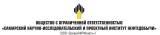 ДОКУМЕНТАЦИЯ ПО ПЛАНИРОВКЕ ТЕРРИТОРИИдля строительства объекта8112П "Сбор нефти и газа со скважин №№ 157,158,169,170,253 Южно-Орловского месторождения"расположенного на территории муниципального района Сергиевский, в границах сельского поселения Черновка.Книга 1. Основная часть проекта планировки территории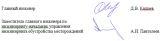 Самара 2022г.Основная часть проекта планировки территорииРАЗДЕЛ 1 «ПРОЕКТ ПЛАНИРОВКИ ТЕРРИТОРИИ. ГРАФИЧЕСКАЯ ЧАСТЬ»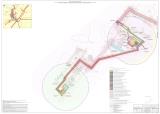 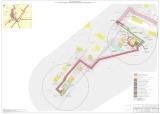 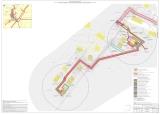 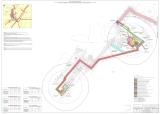 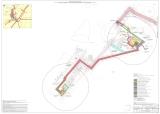 РАЗДЕЛ 2 «ПОЛОЖЕНИЕ О РАЗМЕЩЕНИИ ЛИНЕЙНЫХ ОБЪЕКТОВ»2.1 Наименование, основные характеристики и назначение планируемых для размещения линейных объектовНаименование объекта8112П "Сбор нефти и газа со скважин №№ 157,158,169,170,253 Южно-Орловского месторождения".Описание площадок и трасс линейных объектовПлощадка скв. №№ 157, 158 в т.ч. КТП скв. №158, отпайка проект. ВЛ-6кВ на КТП скв. №158 (подкл. к проект. ВЛ-6кВ на КТП скв. №157), подкл. выкидных трубопроводов со скв. №№157, 158 к ИУ (8113П), ТКРС, расположена на пастбищных землях, ближайший населенный пункт – с. Потаповка. На площадке имеется древесная растительность (кустарник высотой 4 м). На площадке подземные и наземные инженерные коммуникации отсутвуют. Рельеф равнинный с перепадом высот от 41,48 м до 42,77 м.Площадка скв. № 170 в т.ч. КТП скв. №170, МКПУ, ТКРС, разворотные площадки, расположена на пастбищных и пахотных землях, ближайший населенный пункт – с. Черновка. На площадке древесная растительность отсутсвует. Уклон земной поверхности в западном направлении. На площадка подземные и наземные инженерные коммуникации отсутвуют. Рельеф равнинный с перепадом высот от 83,59 м до 88,60 м.Площадка скв. №№169, 253 в т.ч. ИУ, СКЗ, МКПР, ТКРС, разворотные площадки, расположена на пахотных землях, ближайший населенный пункт – с. Черновка. На площадке древесная растительность отсутсвует. Уклон земной поверхности в северном направлении. На площадка подземные и наземные инженерные коммуникации отсутвуют. Рельеф равнинный с перепадом высот от 86,99 м до 94,30 м.Площадка КТП скв. № 169, ИУ, включая площадку камеры пуска и точки врезки нефтегазосборного трубопровода расположена на пастбищных землях, ближайший населенный пункт – с. Черновка. На площадке древесная растительность отсутсвует. Уклон земной поверхности в северном направлении. На площадка подземные и наземные инженерные коммуникации присутствуют. Рельеф равнинный с перепадом высот от 85,63 м до 88,93 м.Площадка ГАЗ, расположена на пахотных землях, ближайший населенный пункт – с. Черновка. На площадке древесная растительность отсутствует. Уклон земной поверхности в северном направлении. На площадка подземные и наземные инженерные коммуникации отсутвуют. Рельеф равнинный с перепадом высот от 89,80 м до 92,27 м.Трасса подъездной автодороги к КТП скв. 253 протяженностью 51,1 м следует в общем юго-восточном направлении по пахотным землям. По трассе пересечения с существующими инженерными коммуникациями отсутсвуют. Ближайший населенный пункт – с. Черновка. Рельеф равнинный с перепадом высот от 83,69 м до 84,72 м.Трасса подъездной автодороги к скв. 170 протяженностью 79,8 м следует в общем северо-восточном направлении по пахотным землям. По трассе пересечения с существующими инженерными коммуникациями отсутсвуют. Ближайший населенный пункт – с. Черновка. Рельеф равнинный с перепадом высот от 86,06 м до 87,12 м.Трасса подъездной автодороги к КТП скв. 170 протяженностью 38,1 м следует в общем юго-западном направлении по пахотным землям. По трассе пересечения с существующими инженерными коммуникациями отсутсвуют. Ближайший населенный пункт – с. Черновка. Рельеф равнинный с перепадом высот от 85,95 м до 86,24 м.Трасса подъездной автодороги к скв. 157 протяженностью 22,8 м следует в общем северо-западном направлении по спланорованным землям. По трассе пересечения с существующими инженерными коммуникациями отсутсвуют. Ближайший населенный пункт – с. Лебяжинка. Рельеф равнинный с перепадом высот от 41,88 м до 43,91 м.Трасса подъездной автодороги к скв. 158 и КТП протяженностью 176,9 м следует в общем северо-восточном направлении по пастбищным и спланорованным землям. По трассе пересечения с существующими инженерными коммуникациями отсутсвуют. Ближайший населенный пункт – с. Лебяжинка. Рельеф равнинный с перепадом высот от 41,99 м до 44,42 м.Трасса подъездной автодороги к скв. 169 КТП и к ИУ протяженностью 339,6 м следует в общем юго-восточном и северо-восточном направлении по пахотным землям. По трассе пересечения с существующими инженерными коммуникациями отсутсвуют. Ближайший населенный пункт – с. Черновка. Рельеф равнинный с перепадом высот от 87,70 м до 92,05 м.Трасса подъездной автодороги к скв. 253 протяженностью 16,1 м следует в общем юго-восточном направлении по пахотным землям. По трассе пересечения с существующими инженерными коммуникациями отсутсвуют. Ближайший населенный пункт – с. Черновка. Рельеф равнинный с перепадом высот от 88,70 м до 89,13 м.Трасса подъездной дороги к КПУ протяженностью 91,4 м следует в общем северо-западном направлении по пастбищным землям. По трассе пересечения с существующими инженерными коммуникациями присутствуют. Ближайший населенный пункт – с. Черновка. Рельеф равнинный с перепадом высот от 80,90 м до 82,53 м.Трасса подъездной дороги к КПР протяженностью 31,0 м следует в общем юго-западном направлении по пастбищным землям. По трассе пересечения с существующими инженерными коммуникациями отсутствуют. Ближайший населенный пункт – с. Черновка. Рельеф равнинный с перепадом высот от 155,85 м до 156,23 м.На основании Федерального закона от 22 июля 2008 г. № 123-ФЗ "Технический регламент о требованиях пожарной безопасности" к зданиям и сооружениям предусмотрен подъезд для пожарной техники. Геометрические параметры подъездов в плане запроектированы по нормативам для межплощадочных автодорог IV-в категории в соответствии с требованиями СП 37.13330.2012 Промышленный транспорт.Проектные отметки покрытия проезда приняты в увязке существующей отметкой рельефа на высоту рабочей отметки в соответствии с конструкцией дорожной одежды без вертикальных кривых в местах перелома продольного профиля, что допускает п.7.4.6 СП37.13330 для вспомогательных дорог и дорог с невыраженным грузооборотом при разнице уклонов менее 30 ‰. Снегонезаносимость обеспечивается временными снегозащитными устройствами – снежными валами, в соответствии с примечанием п.10.27 СП34.13330 для дорог низших категорий.Дорожная одежда устраивается из грунта, пригодного для устройства земполотна после снятия растительного слоя. Степень уплотнения грунта рабочего слоя, определяемая величиной коэффициента уплотнения согласно табл.7.3. СП 34.13330.2012, должна составлять не менее 0,95. Рабочий слой грунта состоит из ненабухающих и непросадочных грунтов. Коэфициент заложения откоса принят 1 : 1,5.Ширина проезжей части подъездов к скважинам 4,5м, ширина обочин 1.5м.  Поперечный уклон проезжей части 50‰ обочин 50‰ принят в соответствии с п. 7.5.9 СП 37.13330.2012. Переход от двускатного поперечного профиля к односкатному осуществляется на протяжении переходной кривой. Длины переходных кривых приняты в соответствии с п.7.4.8 СП 37.13330.2012. Дорожная одежда из песчано-гравийной смеси С1 (ГОСТ 25607-2009 «Смеси щебеночно-гравийно-песчаные для покрытий и оснований автомобильных дорог и аэродромов») толщиной 32см. Минимальный радиус кривых в плане 40м по оси. Радиус на примыкании 15м по кромке проезжей части. Принятая расчетная скорость движения транспорта 30 км/ч.  Для разворота транспортных средств предусмотрены разворотные площадки размером 15Х15м. Интенсивность движения – менее 100авт/сут.Водоотвод с проезда обеспечен поперечным профилем покрытия. Отсутствие водопропускных сооружений обосновано характером рельефа местности, а так же конструкцией противопожарного проезда с малой высотой возвышения над поверхностью и применением водопроницаемых материалов в конструкции покрытия, что обеспечивает беспрепятственное прохождение паводковых вод через тело проезда.Проезды внутри обвалования организованы с круговым движением. К площадкам предусмотрены уширения для обслуживания. Для разворота транспортных средств предусмотрены разворотные площадки размером 15Х15м СП 4.13130.2013 п 8.13.2.2. Перечень субъектов Российской Федерации, перечень муниципальных районов, городских округов в составе субъектов Росссийской Федерации, перечень поселений, населенных пунктов, внутригородских территорий городов федерального значения, на территориях которых устанавливаются зоны планируемого размещения линейных объектовВ административном отношении изысканный объект расположен в Сергиевском районе Самарской области.Ближайшие населенные пункты от проектируемого объекта: п. Лебяженка расположено к западу от скв.156 в 2,1 км, от скв.255 в 4,6 км, к юго-западу от скв.252 в 6,0 км, от скв.251 в 8,6 км;с. Черновка расположено к северо-востоку от скв.156 в 4,0 км, от скв.255 в 1,8 км; к востоку от скв.252 в 0,2 км, к юго-западу от скв.251 в 2,3 км;с. Орловка расположено к востоку от скв.156 в 10,5 км, от скв.255 в 8,0 км, от скв.252 в 6.8 км, к юго-западу от скв.251 в 5,0 км.Дорожная сеть представлена автодорогами М5 «Урал» и «Урал» - Черновка, подъездными дорогами к указанным выше населенным пунктам, а также сетью полевых дорог.Гидрография представлена р.Черновка, расположенной юго-западнее, р.Вязовка, расположенной восточнее района работ.В районе проектируемых объектов охраняемых природных территорий (заповедников, заказников, памятников природы) нет. Местность района работ открытая, равнинная.Территория района сейсмически спокойная. В почвенном отношении, район плодороден и благоприятен для ведения сельскохозяйственного производства. Опасных природных и техноприродных процессов в районе работ не обнаружено.Комиссия произвела выбор земельного участка для строительства объекта АО «Самаранефтегаз»: 8112П "Сбор нефти и газа со скважин №№ 157,158,169,170,253 Южно-Орловского месторождения".Земельный участок для строительства объекта АО «Самаранефтегаз» 8112П "Сбор нефти и газа со скважин №№ 157,158,169,170,253                            Южно-Орловского месторождения" расположен на территории муниципального района Сергиевский Самарской области в границах сельского поселения Черновка.Комиссия считает земельный участок, расположенный в муниципальном районе Сергиевский Самарской области признать пригодным для строительства объекта АО «Самаранефтегаз» 8112П "Сбор нефти и газа со скважин №№157,158,169,170,253 Южно-Орловского месторождения".Ограничений в использовании земельного участка нет.Необходимости использования для строительства земельных участков вне земельного участка, предоставляемого для строительства объекта капитального строительства нет.Обзорная схема района работ приведена на рисунке.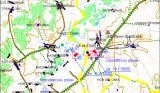 Обзорная схема района работ2.3. Перечень координат характерных точек границ зон планируемого размещения линейных объектовВ виду того, что линейный объект располагается в зонах СХ, предельные параметры  разрешенного строительства, максимальный процент застройки, минимальные отступы от границ земельных участков в целях определения мест допустимого размещения объектов на такие объекты отсутствуют.Информация  о необходимости осуществления мероприятий по защите сохраняемых объектов  капитального строительства, объектов культурного наследия от возможного негативного воздействия в связи с размещением линейных объектов отсутствует в связи с отсутствием таких объектов.2.4. Перечень координат характерных точек границ зон планируемого размещения линейных объектов, подлежащих переносу (переустройству) из зон планируемого размещения линейных объектовЦелью работы является расчет площадей земельных участков, отводимых под строительство объекта АО «Самаранефтегаз»: 8112П "Сбор нефти и газа со скважин №№ 157,158,169,170,253 Южно-Орловского месторождения", расположенного в границах сельского поселения Черновка Сергиевского района Самарской области.Объекты, подлежащие переносу (переустройству) отсутствуют.2.5 Предельные параметры разрешенного строительства, реконструкции объектов капитального строительства, входящих в состав линейных объектов в границах зон их планируемого размещенияПланировочные решения генерального плана проектируемых площадок разработаны с учетом технологической схемы, подхода трасс инженерных коммуникаций, рельефа местности, существующих зданий, сооружений и коммуникаций, наиболее рационального использования земельного участка, а также санитарно-гигиенических и противопожарных норм.Расстояния между зданиями и сооружениями приняты в соответствии с требованиями противопожарных и санитарных норм:Федеральные нормы и правила в области промышленной безопасности «Правила безопасности в нефтяной и газовой промышленности»;ППБО-85 «Правила пожарной безопасности в нефтяной и газовой промышленности»;ПУЭ «Правила устройства электроустановок»;СП 18.13330.2011 «Генеральные планы промышленных предприятий»;СП 231.1311500.2015 «Обустройство нефтяных и газовых месторождений. Требования пожарной безопасности»;СП 4.13130-2013 «Системы противопожарной защиты. Ограничения распространения пожара на объектах защиты. Требования к объемно-планировочным и конструктивным решениям».При подготовке территории производится срезка плодородного грунта слоем 0,30м – 0,60 м согласно ГОСТ 17.5.3.06-85 «Охрана природы. Земли. Требования к определению норм снятия плодородного слоя почвы при производстве земляных работ» и замена его на участках насыпи. Вертикальная планировка под площадку скважины внутри обвалования принята сплошного типа с уклоном для отвода поверхностных вод по спланированному рельефу, в сторону естественного понижения за пределы площадки. Площадка под ремонтный агрегат запроектированы на одной абсолютной отметке по условиям технологии производства. За пределами обвалования скважины под сооружения технологические, электротехнические, в целях уменьшения объемов земляных масс и минимального перемещения грунта, вертикальная планировка выполнена выборочного типа.Отвод поверхностных вод с площадок - открытый по естественному и спланированному рельефу в сторону естественного понижения за пределы площадок.С целью защиты прилегающей территории от аварийного разлива вокруг нефтяных скважин устраивается оградительный вал высотой 1,00 м. Откосы обвалования укрепляются посевом многолетних трав по плодородному слою h=0,15 м. Съезд через обвалование проектируемых скважин устраиваются со щебёночным покрытием слоем 0,20 м. Инженерные коммуникации по проектируемым площадкам предусматривается прокладывать подземным и надземным способами. Технологические трубопроводы прокладываются надземным и подземным способом, трубопроводы канализации - подземно. Подземным способом прокладываются электрические кабели и кабели КИПиА. ВЛ прокладываются на опорах. Расстояния между инженерными коммуникациями принимаются минимально допустимые в соответствии с СП 18.13330.2011 и ПУЭ.2.6. Информация о необходимости осуществления мероприятий по защите сохраняемых объектов капитального строительства (здание, строение, сооружение, объекты, строительство которых не завершено), существующих и строящихся на момент подготовки проекта планировки территории, а также объектов капитального строительства, планируемых к строительству в соответствии с ранее утвержденной документацией по планировке территории, от возможного негативного воздействия в связи с размещением линейных объектовОбъекты производственного назначения, линейные объекты, аварии на которых могут привести к возникновению чрезвычайной ситуации на проектируемых сооружениях, не выявлено.Кроме того, на объекте при его эксплуатации в целях предупреждения развития аварии и локализации выбросов (сбросов) опасных веществ предусматриваются такие мероприятия, как разработка плана ликвидации (локализации) аварий, прохождение персоналом учебно-тренировочных занятий по освоению навыков и отработке действий и операций при различных аварийных ситуациях. Устройства по ограничению, локализации и дальнейшей ликвидации аварийных ситуаций предусматриваются в плане ликвидации (локализации) аварий.Мероприятия по инженерной защите зданий и сооружений от опасных природных процессов и явленийМероприятия по инженерной защите территории объекта, зданий, сооружений и оборудования от опасных геологических процессов и природных явлений приведены в таблице.2.7.Информация о необходимости осуществления мероприятий по сохранению объектов культурного наследия от возможного негативного воздействия в связи с размещением линейных объектовОбъекты историко-культурного наследияОбъекты культурного наследия – объекты, возникшие в результате исторических событий, представляющие собой ценность с точки зрения истории, археологии, архитектуры, градостроительства, искусства, науки и техники, эстетики, этнологии или антропологии, социальной культуры и являющиеся свидетельством эпох и цивилизаций, подлинными источниками информации о зарождении и развитии культуры.Отношения в области организации, охраны и использования, объектов историко-культурного наследия регулируются федеральным законом №73-ФЗ от 25.06.2002 г. «Об объектах культурного наследия (памятниках истории и культуры) народов Российской Федерации».Производство земляных работ возможно только при отсутствии на земельном участке следующих видов объектов культурного наследия (ОКН):1. Объектов культурного наследия, включенных в Единый государственный реестр объектов культурного наследия (памятников истории и культуры) народов Российской Федерации.2. Выявленных объектов культурного наследия. 3. Объектов, обладающих признаками объекта культурного наследия.4. Зон охраны и защитных зон объектов культурного наследия.Согласно заключению Управления государственной охраны объектов культурного наследия Самарской области на участке работ включенные в реестр, выявленные объекты культурного наследия, либо объекты, обладающие признаками объекта культурного наследия, отсутствуют, и возможно проведение землеустроительных, земляных, строительных, мелиоративных, хозяйственных и иных работ. Земельный участок расположен вне зон охраны и защитных зон объектов культурного наследия.Особо охраняемые природные территорииОсобо охраняемые природные территории (ООПТ) – участки земли, водной поверхности и воздушного пространства над ними, где располагаются природные комплексы и объекты, которые имеют особое природоохранное значение, которые изъяты решениями органов государственной власти из хозяйственного использования и для которых установлен особый режим охраны. В соответствие со ст. 1 Федерального закона от 14.03.1995 г. №33-ФЗ Федеральный закон от 14.03.1995 N 33-ФЗ (ред. от 01.05.2022) «Об особо охраняемых природных территориях» ООПТ принадлежат объектам общенационального достояния.Департамент государственной политики и регулирования в сфере охраны окружающей среды Минприроды России рассмотрел письмо о возможности использования информации для составления отчетов по инженерно-экологическим изысканиям, размещенной на официальном сайте Минприроды РФ в сети Интернет: http://www.oopt.aari.ru и сообщает, что считает возможным использование указанной информации для составления отчетов по инженерно-экологическим изысканиям. Согласно информации сайта http://www.oopt.aari.ru на участке проектирования и в 3-х километровой зоне возможного влияния от него, ООПТ федерального значения отсутствуют.Согласно письму Министерства природных ресурсов и экологии Российской Федерации в границах участка работ особо охраняемые природные территории федерального значения отсутствуют.Согласно письму Министерства лесного хозяйства, охраны окружающей среды и природопользования Самарской в границах участка работ особо охраняемые территории регионального значения отсутствуют.Согласно письму Администрации муниципального района Сергиевский Самарской области на участке проектируемого строительства ООПТ местного значения отсутствуют.Скотомогильники и другие захоронения, неблагополучные по особо опасным инфекционным и инвазионным заболеваниямСкотомогильники – это места для захоронения трупов животных, конфискатов мясокомбинатов и боен (забракованные туши и их части), отходов и отбросов, получаемых при переработке сырых животных продуктов. Участок под скотомогильник должен иметь низкий уровень грунтовых вод (не менее 2,5 м от поверхности почвы), располагаться не ближе 0,5 км от населенного пункта, вдали от пастбищ, водоемов, колодцев, проезжих дорог и скотопрогонов. Скотомогильники должны иметь ограждение и быть обнесенными валом со рвом глубиной 1,4 м и шириной 1 м. Въезд оборудуется воротами. За скотомогильниками осуществляется систематический санитарный и ветеринарно-санитарный надзор.Согласно СанПиН 2.2.1/2.1.1200-03 «Санитарно-защитные зоны и санитарная классификация предприятий, сооружений и иных объектов» радиус санитарно-защитных зон скотомогильников (биотермических ям) составляет 1000 м.Месторождения полезных ископаемыхПравовая охрана недр представляет собой урегулированную правом систему мер, направленную на обеспечение рационального использования недр, предупреждение их истощения и загрязнения в интересах удовлетворения потребностей экономики и населения, охраны окружающей природной среды. Основными требованиями по охране недр являются (ст. 23 Закона РФ «О недрах» [2]):соблюдение установленного законодательством порядка предоставления недр и недопущение самовольного пользования;обеспечение полноты геологического изучения, рационального, комплексного использования и охраны недр;проведение опережающего геологического изучения недр, обеспечивающего достоверную оценку запасов полезных ископаемых или свойств участка недр, предоставляемого в целях, не связанных с добычей полезных ископаемых;обеспечение наиболее полного извлечения запасов основных и совместно с ними залегающих полезных ископаемых и попутных компонентов, а также достоверный учет извлекаемых и оставляемых в недрах их запасов;охрана месторождений полезных ископаемых от затопления, обводнения, пожаров и других факторов, снижающих качество полезных ископаемых и промышленную ценность месторождений;предотвращение загрязнения недр при проведении работ, связанных с недропользованием (подземное хранение нефти, газа, захоронение вредных веществ и отходов, сброс сточных вод);предотвращение накопления промышленных и бытовых отходов на площадях водосбора и в местах залегания подземных вод.Учитывая невоспроизводимый характер и экономическое значение минеральных богатств, заключенных в недрах, закон устанавливает приоритет использования и охраны полезных ископаемых. Участок недр, располагающий запасами месторождений полезных ископаемых, предоставляется в первую очередь для их разработки. Проектирование и строительство населенных пунктов, промышленных комплексов и других хозяйственных объектов разрешается только после получения заключения органов управления государственным фондом недр об отсутствии полезных ископаемых в недрах под участком предстоящей застройки.Защитные леса и особо защитные участки лесаСогласно Лесному Кодексу РФ (№ 200-ФЗ от 04.01.2006) [4] защитные леса подлежат освоению в целях сохранения средообразующих, водоохранных, защитных, санитарно-гигиенических, оздоровительных и иных полезных функций лесов с одновременным использованием лесов при условии, если это использование совместимо с целевым назначением защитных лесов и выполняемыми ими полезными функциями.С учетом особенностей правового режима защитных лесов определяются следующие категории указанных лесов:леса, расположенные на особо охраняемых природных территориях;леса, расположенные в водоохранных зонах;леса, выполняющие функции защиты природных и иных объектов;ценные леса.К ценным лесам относятся: государственные защитные лесные полосы;противоэрозионные леса; леса, расположенные в пустынных, полупустынных, лесостепных, лесотундровых зонах, степях, горах;леса, имеющие научное или историческое значение;орехово-промысловые зоны;лесные плодовые насаждения;ленточные боры;запретные полосы лесов, расположенные вдоль водных объектов;нерестоохранные полосы лесов.К особо защитным участкам лесов относятся:берегозащитные, почвозащитные участки лесов, расположенных вдоль водных объектов, склонов оврагов;опушки лесов, граничащие с безлесными пространствами;лесосеменные плантации, постоянные лесосеменные участки и другие объекты лесного семеноводства;заповедные лесные участки;участки лесов с наличием реликтовых и эндемичных растений;места обитания редких и находящихся под угрозой исчезновения диких животных; другие особо защитные участки лесов.Зоны санитарной охраны и источники питьевого водоснабженияЗона санитарной охраны (ЗСО) источников водоснабжения регламентируется СанПиН 2.1.4.1110-02 «Питьевая вода и водоснабжение населенных мест. Зоны санитарной охраны источников водоснабжения и водопроводов питьевого назначения».Подземные и поверхностные источники питьевого водоснабжения, также зоны санитарной охраны на участке изысканий отсутствуют.Испрашиваемый участок не находится в зонах санитарной охраны источников питьевого водоснабжения.  2.8. Информация о необходимости осуществления мероприятий по охране окружающей средыПри производстве строительно-монтажных работ необходимо выполнять все требования Федерального закона от 10.01.2002 ФЗ № 7-ФЗ (ред. от 29.07.2017) «Об охране окружающей среды». Для уменьшения воздействия на окружающую природную среду все строительно-монтажные работы производить только в пределах полосы отвода земли.Отвод земли оформить с землепользователем и землевладельцем в соответствии с требованиями Законодательства.Назначить приказом ответственного за соблюдением требований природоохранного законодательства.Оборудовать места производства работ табличкой с указанием ответственного лица за экологическую безопасность.В период строительства в проекте предусмотрен ряд организационно-технических мероприятий, включающих три основных раздела:охрана почвенно-растительного слоя и животного мира;охрана водоемов от загрязнения сточными водами и мусором;охрана атмосферного воздуха от загрязнения.Мероприятия по охране атмосферного воздухаПринятые в проектной документации технические решения направлены на максимальное использование поступающего сырья, снижение технологических потерь, экономию топливно-энергетических ресурсов. Мероприятия по охране атмосферного воздуха в период строительства направлены на предупреждение загрязнения воздушного бассейна выбросами работающих машин и механизмов над территорией проведения строительных работ и прилегающей селитебной зоны.Для сохранения состояния приземного слоя воздуха в период строительства рекомендуется:осуществление контроля соблюдения технологических процессов в период строительно-монтажных работ с целью обеспечения минимальных выбросов загрязняющих веществ;осуществлять контроль соответствия технических характеристик и параметров применяемой в строительстве техники, оборудования, транспортных средств, в части состава отработавших газов, соответствующим стандартам;проведение своевременного ремонта и технического обслуживания машин (особенно система питания, зажигания и газораспределительный механизм двигателя), обеспечивающего полное сгорание топлива, снижающего его расход;соблюдение правил рационального использования работы двигателя, запрет на работы машин на холостом ходу.Поскольку на этапе эксплуатации проектируемый объект не является источником выбросов загрязняющих веществ, разработка мероприятий по охране атмосферного воздуха не требуется.Согласно результатам расчета, уровни акустического воздействия на границе жилой зоны не превышают установленных санитарно-гигиенических нормативов (1,0 ПДУ), поэтому разработка мероприятий по уменьшению уровня шума не требуется.Мероприятия по охране и рациональному использованию земельных ресурсов и почвенного покроваС целью защиты почв от загрязнения при проведении строительно-монтажных работ проектной документацией предусмотрены следующие мероприятия:перед началом строительно-монтажных работ после оформления отвода земельных участков выполняются работы по подготовке территории. Инженерная подготовка земельного участка заключается в снятии и хранение во временных отвалах плодородного слоя почвы, отводе дождевых вод по спланированной территории за пределы площадки;для минимизации воздействия выполнение строительных работ, передвижение транспортной и строительной техники, складирование материалов и отходов осуществляется на специально организуемых площадках в пределах полосы отвода земель; соблюдение чистоты на стройплощадке, разделение отходов производства и потребления; вывоз отходов по мере заполнения контейнеров; в целях сохранения плодородного слоя почвы на площадях временного отвода предусматривается комплекс мероприятий технического и биологического этапов рекультивации.Мероприятия по рациональному использованию и охране вод и водных биоресурсов на пересекаемых линейным объектом реках и иных водных объектахМероприятия по охране и рациональному использованию водных ресурсов включают в себя комплекс мероприятий, направленных на сохранение качественного состояния подземных и поверхностных вод для использования в народном хозяйстве.Согласно Водному кодексу, в границах водоохранных зон допускается проектирование, размещение, строительство, реконструкция, ввод в эксплуатацию, эксплуатация хозяйственных и иных объектов при условии оборудования таких объектов сооружениями, обеспечивающими охрану объектов от загрязнения, засорения и истощения вод.В границах водоохранных зон запрещается:использование сточных вод для удобрения почв;размещение кладбищ, скотомогильников, мест захоронения отходов производства и потребления, радиоактивных, химических, взрывчатых, токсичных, отравляющих и ядовитых веществ;осуществление авиационных мер по борьбе с вредителями и болезнями растений;движение и стоянка транспортных средств (кроме специальных транспортных средств), за исключением их движения по дорогам и стоянки на дорогах и в специально оборудованных местах, имеющих твердое покрытие.В прибрежных защитных полосах, наряду с установленными выше ограничениями, запрещается:распашка земель;размещение отвалов размываемых грунтов;выпас сельскохозяйственных животных и организация для них летних лагерей, ванн.С целью охраны вод и водных ресурсов в период строительства проектом предусмотрены следующие мероприятия:- площадки стоянки, заправки спецтехники и автотранспорта, площадки складирования мусора и отходов, площадка бытовых помещений расположены вне водоохранных зон водных объектов; - в пределах прибрежных защитных зон рек и водоемов запрещается устраивать отвалы грунта; - хозяйственно бытовые сточные воды собираются в накопительные емкости и вывозятся по договору, заключенному подрядной организацией на очистные сооружения;- после окончания строительства предусмотрена разборка всех временных сооружений, очистка стройплощадки,  рекультивация  нарушенных земель.Мероприятия по рациональному использованию общераспространенных полезных ископаемых, используемых в строительствеВ процессе строительства проектируемых сооружений для устройства подстилающих оснований используется песок. Проектной документацией определены оптимально минимальные объемы песка. Разработка новых карьеров песка проектной документацией не предусматривается.Мероприятия по сбору, использованию, обезвреживанию, транспортировке и размещению опасных отходовВременное накопление отходов проводится в соответствии с требованиями Федерального Закона РФ от 24 июня 1998 года № 89-ФЗ «Об отходах производства и потребления», действующих экологических, санитарных правил и норм по обращению с отходами.На предприятии назначаются лица, ответственные за производственный контроль в области обращения с отходами, разрабатываются соответствующие должностные инструкции.Регулярно проводится инструктаж с лицами, ответственными за производственный контроль в области обращения с отходами, по соблюдению требований законодательства Российской Федерации в области обращения с отходами производства и потребления, технике безопасности при обращении с опасными отходами.Осуществляется систематический контроль за процессом обращения с отходами.К основным мероприятиям относятся:все образовавшиеся отходы производства при выполнении работ (огарки электродов, обрезки труб, загрязненную ветошь и т.д.) собираются и размещаются в специальных контейнерах для временного накопления с последующим вывозом специализированным предприятием согласно договору и имеющим лицензию на деятельность по сбору, использованию, обезвреживанию, транспортировке, размещению опасных отходов, в установленные места;на предприятии приказом назначается ответственный за соблюдение требований природоохранного законодательства;места производства работ оборудуются табличкой с указанием ответственного лица за экологическую безопасность.Загрязнение почвенно-растительного покрова отходами строительства и производства при соблюдении рекомендаций проектной документации полностью исключено, так как предусмотрена утилизация и захоронение всех видов промышленных отходов непосредственно в производственных процессах или на санкционированном полигоне в соответствии с заключенными договорами с предприятиями, имеющими лицензию на деятельность по сбору, использованию, обезвреживанию, транспортировке, размещению опасных отходов.Мероприятия по охране недр и континентального шельфа Российской ФедерацииВоздействие на геологическую среду при строительстве и эксплуатации проектируемого объекта обусловлено следующими факторами:фильтрацией загрязняющих веществ с поверхности при загрязнении грунтов почвенного покрова;интенсификацией экзогенных процессов при строительстве проектируемых сооружений.Важнейшими задачами охраны геологической среды являются своевременное обнаружение и ликвидация утечек нефтепродуктов из трубопроводов, обнаружение загрязнений в поверхностных и подземных водах.Индикаторами загрязнения служат антропогенные органические и неорганические соединения, повышенное содержание хлоридов, сульфатов, изменение окисляемости, наличие нефтепродуктов.Воздействие процессов строительства и эксплуатации проектируемого объекта на геологическую среду связано с воздействием поверхностных загрязняющих веществ на различные гидрогеологические горизонты.С целью своевременного обнаружения и принятия мер по локализации очагов загрязнения рекомендуется вести мониторинг подземных и поверхностных вод.Эксплуатация проектируемых сооружений не оказывает негативного влияния на качество подземных вод. Учитывая интенсивную антропогенную нагрузку на территорию, рекомендуется использовать существующую наблюдательную сеть для экологического контроля за состоянием подземных вод с учетом всех источников возможного загрязнения объектов нефтяной структуры.Мероприятия по охране объектов растительного и животного мира и среды их обитанияДля обеспечения рационального использования и охраны почвенно-растительного слоя проектной документацией предусмотрено:организацию работ и передвижение машин и механизмов исключительно в пределах, отведенных для строительства земель, с максимальным использованием для технологических проездов существующих дорог;запрет на складирование и хранение строительных материалов в непредусмотренных проектной документацией местах;сбор отходов производства и потребления в специальные контейнеры с дальнейшим вывозом в места хранения и утилизации;заправку автотранспорта в специально отведенных для этого местах с целью предотвращения загрязнения почвенного покрова ГСМ;техническое обслуживание машин и механизмов на специально отведенных площадках.С целью максимального сокращения воздействия на почвенный покров и растительность должны быть предусмотрена: последовательная рекультивация нарушаемых земель по мере выполнения работ.Мероприятия по предотвращению гибели птиц на проектируемой ВЛ-6 кВПри проектировании, строительстве новых и эксплуатации (в т. ч. ремонте, техническом перевооружении и реконструкции) воздушных линий электропередачи должны предусматриваться меры по исключению гибели птиц от электрического тока при их соприкосновении с проводами, элементами траверс и опор, трансформаторных подстанций, оборудования антикоррозионной электрохимической защиты трубопроводов и др.В соответствии с принятыми технологическими решениями для предотвращения риска гибели птиц от поражения электрическим током проектируемая ВЛ оборудуется птицезащитными устройствами ПЗУ ВЛ-6 (10) кВ в виде защитных кожухов из полимерных материалов.2.9. Информация о необходимости осуществления мероприятий по защите территории от чрезвычайных ситуаций природного и техногенного характера, в том числе по обеспечению пожарной безопасности и гражданской оборонеРешения по исключению разгерметизации оборудования и предупреждению аварийных выбросов опасных веществВ целях исключения разгерметизации оборудования проектной документацией предусматривается:конструктивные решения, используемые при изготовлении КТП, и устанавливаемая в КТП аппаратура соответствуют действующим нормативным документам РФ (Правилам устройства электроустановок, Правилам технической эксплуатации электроустановок и другим обязательным документам);силовой трансформатор изготавливается согласно требованиям ГОСТ 11677-85 (для указанной номинальной мощности и типа трансформатора);основание КТП представляет собой цельносварную конструкцию с отверстиями для ввода кабелей высокого напряжения и низкого напряжения;все металлические конструкции, изделия закладные и сварные швы имеют антикоррозийное покрытие. Гарантия на качество антикоррозионного покрытия составляет не менее 15 лет;регулярное опробование работы всех масляных выключателей в межремонтный период путем их однократного дистанционного отключения и включения, а выключателей, находящихся в резерве – путем дистанционного включения и отключения;технологические системы, их отдельные элементы, оборудование оснащены необходимыми запорными устройствами, средствами регулирования и блокировками, обеспечивающими безопасную эксплуатацию, возможность проведения ремонтных работ и принятия, оперативных мер по предотвращению аварийных ситуаций или локализации аварий;превентивные мероприятия: периодический осмотр оборудования, выполнение требований инструкций, проверка заземления, плановые ремонты.В обычном состоянии утечки масла отсутствуют. Загрязняющих веществ в воздухе на площадке ПС от масляных трансформаторов в период эксплуатации не имеется.Перечень мероприятий по гражданской оборонеСведения об отнесении проектируемого объекта к категории по гражданской оборонеОтнесение организаций к категориям по ГО осуществляется в соответствии с правилами отнесения  организаций к категориям по гражданской обороне в зависимости от роли в экономике государства или влияния на безопасность населения утвержденными Постановлением Правительства от 16 августа 2016 года № 804 и показателями для отнесения  организаций к категориям по ГО, утвержденным приказом МЧС России от 28.11.2016 №ДСП.Проектируемые сооружения будут входить в состав предприятия имеющего 1 категорию по  ГО. В соответствии с п. 2 исходных данных и требований  ГУ МЧС России по Самарской  области (Приложение Б) проектируемому объекту  категория по ГО в соответствии с критериями не присваивается. Территории Сергиевского района Самарской области, на территории которых располагаются проектируемые сооружения, не отнесены к категориям по ГО.Решения по управлению гражданской обороной проектируемого объекта, системам оповещения персонала об опасностях, возникающих при ведении военных действий или вследствие этих действийОбщее руководство гражданской обороной в АО «Самаранефтегаз» осуществляет генеральный директор. Управление гражданской обороной на территории проектируемых сооружений осуществляют начальники ЦДНГ-7, ЦЭРТ-1. Для обеспечения управления гражданской обороной и производством будет использоваться:ведомственная сеть связи;производственно-технологическая связь;телефонная и сотовая связь;радиорелейная связь;базовые и носимые радиостанции;посыльные пешим порядком и на автомобилях.Для оповещения персонала проектируемых сооружений по сигналам гражданской обороны предусматривается использовать существующую систему оповещения АО «Самаранефтегаз», систему централизованного оповещения Самарской области и районную систему оповещения Сергиевского муниципального района.На территории Самарской области информирования населения по сигналам ГО возложено на Главное управление МЧС России по Самарской области и осуществляется через оперативные дежурные смены органов повседневного управления: ФКУ «Центр управления в кризисных ситуациях Главного управления МЧС России по Самарской области» и Единые дежурно-диспетчерские службы муниципальных образований Самарской области.ГУ МЧС России по Самарской области подается предупредительный сигнал «Внимание! Всем!» и производится трансляция сигналов оповещения гражданской обороны по средствам сетей телевизионного и радиовещания, электросирен, телефонной сети связи общего пользования, сотовой связи, смс-оповещения, информационно-телекоммуникационной сети «Интернет». При получении сигналов гражданской обороны администрация муниципального района Сергиевский, также начинает транслировать сигналы гражданской обороны.В ЦИТУ АО «Самаранефтегаз» сигналы ГО (распоряжения) и информация поступает от дежурного по администрации Октябрьского района г.о. Самара, оперативного дежурного ЦУКС (ГУ МЧС России по Самарской области), дежурного ЕДДС муниципального района Сергиевский по средствам телефонной связи, электронным сообщением по компьютерной сети. При получении сигнала ГО (распоряжения) и информации начальником смены ЦИТУ АО «Самаранефтегаз» по линии оперативных дежурных ЦУКС (по Самарской области), администрации Октябрьского р-на г.о. Самара, дежурного ЕДДС муниципального района Сергиевский через аппаратуру оповещения или по телефону:прослушивает сообщение и записывает его в журнал приема (передачи) сигналов ГО;убеждается в достоверности полученного сигнала от источника, сообщившего сигнал по телефону немедленно после получения сигнала. После подтверждения сигнала ГО (распоряжения) и информации начальник смены ЦИТУ информируем генерального директора АО «Самаранефтегаз» или должностное лицо его замещающего и по его указанию осуществляется полное или частичное оповещение персонала рабочей смены производственных объектов Общества.Оповещение персонала осуществляется оперативным дежурным дежурно-диспетчерской службы (ДДС) по средствам ведомственной сети связи, производственно-технологической связи, телефонной связи, сотовой связи, радиорелейной связи, рассылки электронных сообщений по компьютерной сети, по следующей схеме:доведение информации и сигналов ГО по спискам оповещения №№ 1, 2, 3, 4, 5, 6, 7, 8;дежурного диспетчера ЦЛАП-АСФ, дежурного диспетчера ООО «РН-Охрана-Самара», доведение информации и сигналов ГО до дежурного диспетчера ООО «РН-Пожарная безопасность»;доведение информации и сигналов ГО до директора СЦУКС ПАО «НК «Роснефть», оперативного дежурного СЦУКС ПАО «НК «Роснефть»;доведение информации и сигналов ГО диспетчером РИТС СГМ, до диспетчеров ЦДНГ-7, ЦЭРТ-1;доведение информации и сигналов ГО диспетчерами ЦДНГ-7, ЦЭРТ-1 до дежурного оператора УПСВ «Екатериновская».доведение информации и сигналов ГО дежурным оператором УПСВ до обслуживающего персонала находящегося на территории проектируемого объекта по средствам радиосвязи и сотовой связи.Доведение сигналов ГО (распоряжений) и информации в АО «Самаранефтегаз» осуществляется по линии дежурно-диспетчерских служб производственных объектов с использованием каналов телефонной, радиорелейной связи, корпоративной компьютерной сети. Персонал рабочей смены производственных объектов оповещается по объектовым средствам оповещения. Оповещение обслуживающего персонала находящегося на территории УПСВ «Екатериновская» (место постоянного присутствия персонала) будет осуществляться дежурным оператором УПСВ с использованием существующих средств связи. В АО «Самаранефтегаз» разработаны инструкции и схемы оповещения персонала по сигналам ГО. Обязанности по организации и доведению сигналов ГО до персонала проектируемых сооружений возлагаются на дежурных диспетчеров ЦИТУ, РИТС СГМ, ЦДНГ-7, ЦЭРТ-1, дежурного оператора УПСВ «Екатериновская».Схема оповещения по сигналам ГО выполнена в соответствии с инструкцией АО «Самаранефтегаз» «Порядок оповещения по сигналам гражданской обороны» № П3-11.04 И-001 ЮЛ-035 и ЛНД ПАО «НК «Роснефть» Инструкции Компании «Порядок оповещения по сигналам гражданской обороны» № П3-11.04 И-01111. Схема оповещения по сигналам ГО приведена на рисунке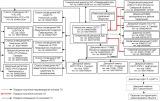 Мероприятия по световой и другим видам маскировки проектируемого объектаКомплекс мероприятий по световой и другим видам маскировки определяется в соответствии с СП 165.1325800.2014 «Инженерно-технические мероприятия по гражданской обороне». Подготовку к ведению маскировочных мероприятий на объектах и территориях осуществляют в мирное время заблаговременно, путем разработки планирующих документов, подготовки личного состава аварийно-спасательных формирований и спасательных служб, а также накоплением имущества и технических средств, необходимых для их проведения.Световая маскировка проектируемых сооружений в соответствии с СП 165.1325800.2014 «Инженерно-технические мероприятия по гражданской обороне» предусматривается в двух режимах: частичного затемнения и ложного освещения.Здания на территории ПС предусматриваются без оконных проемов. Управление внутренним освещением в помещениях осуществляется выключателями в соответствующем исполнении, устанавливаемыми по месту.Решения по обеспечению безаварийной остановки технологических процессовПроектируемый объект является источником электроснабжения объектов СГМ АО «Самаранефтегаз», продолжающих свою деятельность в военное время. Отключение объектов электропотребления от ПС 35/10 кВ и обесточивание проектируемого объекта по сигналам ГО не предусматривается. Мероприятия по повышению эффективности защиты производственных фондов проектируемого объекта при воздействии по ним современных средств пораженияПовышение эффективности защиты проектируемого объекта заключается в увеличении сопротивляемости зданий, сооружений и конструкций объекта к воздействию поражающих факторов современных средств поражения, а также в защите оборудования, в наличии средств связи и других средств, составляющих материальную основу производственного процесса.Повышение устойчивости объекта достигается путем заблаговременного проведения мероприятий, направленных на снижение возможных потерь и разрушений от поражающих факторов, создание условий для ликвидации последствий и осуществления в сжатые сроки работ по восстановлению объекта экономики. Мероприятия в этой области осуществляются заблаговременно в мирное время (период повседневной деятельности), в угрожаемый период, а также в условиях военного времени.Мероприятия по повышению эффективности защиты производственных фондов проектируемого объекта при воздействии по ним современных средств поражения (в том числе от вторичных поражающих факторов) включают:принятие планировочных решений генерального плана с учетом санитарно-гигиенических и противопожарных требований, подхода и размещения инженерных сетей;размещение сооружений с учетом категории по взрывопожароопасности, с обеспечением необходимых по нормам разрывов;наличие двух независимых источников электроснабжения;раздельная работа трансформаторов, с автоматическим перераспределением нагрузки;бесперебойное питание оборудования связи и передачи данных в течении 4 часов.ДОКУМЕНТАЦИЯ ПО ПЛАНИРОВКЕ ТЕРРИТОРИИдля строительства объекта8112П "Сбор нефти и газа со скважин №№ 157,158,169,170,253 Южно-Орловского месторождения"расположенного на территории муниципального района Сергиевский, в границах сельского поселения Черновка.Книга 2. Проект планировки территории. Материалы по обоснованиюСамара 2022 г.Книга 2. ПРОЕКТ ПЛАНИРОВКИ ТЕРРИТОРИИМатериалы по обоснованиюРАЗДЕЛ 3 «МАТЕРИАЛЫ ПО ОБОСНОВАНИЮ ПРОЕКТА ПЛАНИРОВКИ ТЕРРИТОРИИ. ГРАФИЧЕСКАЯ ЧАСТЬ»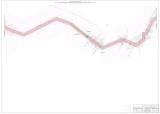 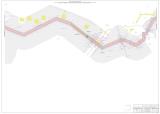 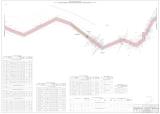 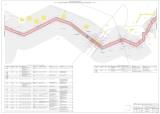 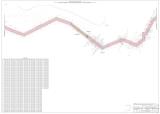 РАЗДЕЛ 4 «МАТЕРИАЛЫ ПО ОБОСНОВАНИЮ ПРОЕКТА ПЛАНИРОВКИ ТЕРРИТОРИИ. ПОЯСНИТЕЛЬНАЯ ЗАПИСКА» 4.1.Описание природно-климатических условий территории, в отношении которой разрабатывается проект планировки территорииВ административном отношении изысканный объект расположен в Сергиевском районе Самарской области.Ближайшие населенные пункты от проектируемого объекта: п. Лебяженка расположено к западу от скв.156 в 2,1 км, от скв.255 в 4,6 км, к юго-западу от скв.252 в 6,0 км, от скв.251 в 8,6 км;с. Черновка расположено к северо-востоку от скв.156 в 4,0 км, от скв.255 в 1,8 км; к востоку от скв.252 в 0,2 км, к юго-западу от скв.251 в 2,3 км;с. Орловка расположено к востоку от скв.156 в 10,5 км, от скв.255 в 8,0 км, от скв.252 в 6.8 км, к юго-западу от скв.251 в 5,0 км.Дорожная сеть представлена автодорогами М5 «Урал» и «Урал» - Черновка, подъездными дорогами к указанным выше населенным пунктам, а также сетью полевых дорог.Гидрография представлена р.Черновка, расположенной юго-западнее, р.Вязовка, расположенной восточнее района работ.В районе проектируемых объектов охраняемых природных территорий (заповедников, заказников, памятников природы) нет. Местность района работ открытая, равнинная.Территория района сейсмически спокойная. В почвенном отношении, район плодороден и благоприятен для ведения сельскохозяйственного производства. Опасных природных и техноприродных процессов в районе работ не обнаружено.Комиссия произвела выбор земельного участка для строительства объекта АО «Самаранефтегаз»: 8112П "Сбор нефти и газа со скважин №№ 157,158,169,170,253 Южно-Орловского месторождения".Земельный участок для строительства объекта АО «Самаранефтегаз» 8112П "Сбор нефти и газа со скважин №№ 157,158,169,170,253                            Южно-Орловского месторождения" расположен на территории муниципального района Сергиевский Самарской области в границах сельского поселения Черновка.Комиссия считает земельный участок, расположенный в муниципальном районе Сергиевский Самарской области признать пригодным для строительства объекта АО «Самаранефтегаз» 8112П "Сбор нефти и газа со скважин №№157,158,169,170,253 Южно-Орловского месторождения".Ограничений в использовании земельного участка нет.Необходимости использования для строительства земельных участков вне земельного участка, предоставляемого для строительства объекта капитального строительства нет.Обзорная схема района работ приведена на рисунке.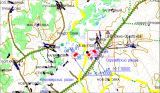 Обзорная схема района работКлиматическая характеристика районаДля составления климатической характеристики района изысканий использованы данные климатических справок Приволжского УГМС и СП Строительная климатология 131.13330.2020.Согласно СП 131.13330.2020 (рисунок 1) территории изысканий относятся к климатическому району – II В.Температура воздуха. Средняя месячная температура воздуха на территории изысканий положительная и равна 4,1 °С с максимальными значениями плюс 39,8 °С и минимальными – минус 48,1°С. Средний из ежегодных абсолютных максимумом температуры воздуха составляет плюс 34,9 °С, из ежегодных абсолютных минимумом – минус 33,4 °С. Основные температурные показатели представлены в таблицах.Среднемесячная и годовая температура воздуха, С (Серноводск)Температурные параметры холодного периода года (Серноводск)Даты перехода средней суточной температуры воздуха весной и осенью (Кинель-Черкассы) Даты перехода средней суточной температуры воздуха весной и осенью (Кинель-Черкассы) Продолжительность теплого и холодного периода (Кинель-Черкассы)Продолжительность периодов (дни) с температурой воздуха (Кинель-Черкассы) Продолжительность периодов (дни) с температурой воздуха (Кинель-Черкассы) Средняя температура воздуха в начале обледенений и при достижений максимального диаметра гололедно-изморезевых отложений, С (Кинель-Черкассы)Ветер на территории  изысканий преобладает южной и юго-восточной четверти со среднегодовой скоростью 3,6 м/с. Максимальный значения достигают 12 м/с с порывами 25 м/с. Скорость ветра, вероятность превышения 5% равна 8 м/сек. В таблицах представлены основные характеристики ветрового режима.Средняя месячная и годовая скорость ветра, м/с (Серноводск)Повторяемость направления ветра и штилей, % Серноводск)Средняя годовая скорость ветра по направлениям на уровне 10 м от поверхности земля, м/с (Кинель-Черкассы)Максимальная скорость ветра, м/с (Кинель-Черкассы)Преобладающее направление метелевых ветров, % (Кинель-Черкассы)Повторяемость скорости ветра по градациям, % (Серноводск)Число дней с сильным ветром ≥15 м/с (Кинель-Черкассы)Максимальная скорость различной обеспеченности (Кинель-Черкассы)Максимальная скорость и порыв ветра, м/с (Кинель-Черкассы)Повторяемость максимальной скорости по направлениям 1 раз в 5 лет, 10 лет, 20 лет, 25 лет (Кинель-Черкассы)Максимальные ветровые нагрузки при гололедно-изморезевых отложений на провода диаметром 10 мм с высоты подвеса 10 м над поверхностью земли, кгс/м (Кинель-Черкассы)Максимальная ветровая нагрузка равна 0,03 кгм/м.Максимальные гололедно-ветровые нагрузки на провода диаметром 10 мм с высоты подвеса 10 м над поверхностью земли, кгс/м (Кинель-Черкассы)Максимальная ветровая нагрузка равна 0,03 кгм/м.По карте районирования (карта 2, СП 20.13330.2016 «Нагрузки и воздействия») территория изысканий по давлению ветра относится к III району со значением показателя 0,38 кПа.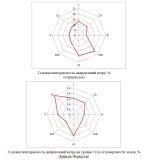 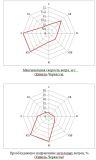 Влажность воздуха характеризуется, прежде всего, упругостью водяного пара (парциальное давление) и относительной влажностью. Наиболее низкие значения последней наблюдаются обычно весной, когда приходящие воздушные массы сформированы над холодным морем. Согласно СП 50.13330.2012 «Тепловая защита зданий», по относительной влажности территория изысканий относится к 3 (сухой) зоне.Среднее месячное и годовое парциальное давление водяного пара, гПа (Кинель-Черкассы)Среднее месячная и годовая относительная влажность воздуха, % (Серноводск, приложение К)Осадки на территории составляют в среднем за год 461 мм с наибольшим суточным значением 88 мм. Главную роль в формировании стока играют осадки зимнего периода, большая часть жидких осадков расходуется на испарение и просачивание. Среднее месячное и годовое количество осадков, мм (Серноводск)Число дней с осадками > 1 мм (Серноводск)Наибольшее суточное количество осадков, мм  (Серноводск, приложение К)Месячное и годовое количество жидких (ж), твердых (т) и смешанных (с) осадков, мм (Кинель-Черкассы)Гололедно-изморозевые отложения наблюдаются в период с ноября по март. Сведения о максимальном весе гололедно-изморозевых отложений представлены в таблице 3.26, о числе дней с гололедом – в таблице.По карте районирования территория изысканий по толщине стенки гололеда относится ко II району (СП 20.13330.2016, карта 3) со значением показателя 5 мм. Среднее число дней с обледенением гололедного станка (Кинель-Черкассы)Максимальный вес гололедно-изморозевых отложений (Кинель-Черкассы)Средняя толщина нормативной стенки гололеда равна 2 мм, максимальная 11,1 мм Число дней с гололедом (Кинель-Черкассы)Среди атмосферных явлений на территории фиксируются туман, гроза, метель, град, пыльная буря. Повторяемость гроз представлена в таблице, средняя продолжительность метелей – в таблице.Число дней с атмосферными явлениями Повторяемость гроз, % (Кинель-Черкассы)Средняя годовая продолжительность гроз составляет 43 часа (приложение К).Средняя продолжительность метелей, час (Кинель-Черкассы)Снег появляется чаще всего в первой декаде ноября, но обычно долго не держится и тает. Устойчивый снеговой покров образуется обычно к 22 ноябрю. Максимальной мощности снеговой покров достигает к третьей декаде февраля-первой декаде марта. В первой декаде апреля начинается таяние, уплотнение снега и, как следствие, уменьшение высоты. Средняя декадная высота снежного покрова с максимальными и минимальными значениями представлена в таблице. Окончательно снежный покров разрушается в конце апреля. Даты появления и схода,  установления и разрушения снежного покрова (Кинель-Черкассы)Декадная высота снежного покрова, см Наибольшая декадная высота снежного покрова по постоянной рейке – 84 см. Средняя плотность при максимальной высоте снежного покрова – 0,26 г/см3.Средняя максимальная снеговая нагрузка по данным снегосъемки – 95 кг/м2, с учетом сноса снега (20%) – 76 кг/м2. Максимальная снеговая нагрузка – 182 кг/м2, с учетом сноса снега (20%) – 146 кг/м2.Средняя максимальная снеговая нагрузка по данным постоянной рейки – 138 кг/м2, с учетом сноса снега (20%) – 110 кг/м2. Максимальная снеговая нагрузка – 218 кг/м2, с учетом сноса снега (20%) – 174 кг/м2.Среднее число дней со снежным покровом за сезон (Кинель-Черкассы)Средняя из максимальных высот снежного покрова по постоянной рейке составляет 55 см. Объем снегопереноса различной обеспеченности при метелях, м3/м (Кинель-Черкассы)Максимальные объем снегопереноса за зиму составляет 20 м3/м. Максимальная за зиму продолжительность переноса снега при общих и низовых метелей равна 74 часа.По карте районирования территория изысканий по весу снегового покрова земли относится к IV району (СП 20.13330.2016, карта 1) со значением показателя 2 кН/м2.Промерзание зависит от физических свойств грунтов (тип, механический состав, влажность), растительности, а в зимнее время и от наличия снежного покрова. Оказывают влияние и местные условия: микрорельеф, экспозиция склонов. Сведения о среднемесячной и годовой температуре поверхности почвы представлены в таблице, о глубине промерзания – в таблицах.Среднемесячная и годовая температура поверхности почвы, С (Кинель-Черкассы)Глубина промерзания почвы, см  Средняя месячная температура почвы на различной глубине, см (Кинель-Черкассы) Средняя из минимальных глубин промерзания почвы равна 1 см.Средняя из максимальных глубин промерзания почвы – 79 см.Средняя продолжительность периода промерзания почвы – 161 деньНормативная глубина промерзания грунта определена согласно СП 22.13330.2016 (п.п. 5.5.2-5.5.3):для районов, где глубина промерзания не превышает 2,5 м, ее нормативное значение допускается определять по формуле:  , где - безразмерный коэффициент, численно равный сумме абсолютных значений среднемесячных отрицательных температур за год в данном районе; - величина, принимаемая равной для суглинков и глин 0,23 м; супесей, песков мелких и пылеватых - 0,28 м; песков гравелистых, крупных и средней крупности - 0,30 м; крупнообломочных грунтов - 0,34 м.Нормативная глубина промерзания грунтов, м В гидрологическом отношении рассматриваемая территория представлена водными объектами нижней левобережной части бассейна р. Сок. В 0,41 км юго-западнее скважин №№ 157, 158 и коммуникаций к ним располагается озеро Лебяжье. Река Сок удалена от района работ на 2,3 км в западном направлении. Трасса нефтегазосборного трубопровода следует в общем северо-восточном направлении и пересекает русло р. Черновка и р. Вязовка выше по течению от с. Черновка.Река Сок - приток первого порядка р. Волга. Берет начало на западном склоне Бугульминско - Белебеевской возвышенности на юго-западной окраине с. Курская - Васильевка Северного района Оренбургской области. Общее направление реки с северо-востока на юго-запад. Длина реки 363 км. Район работ находится в левобережной части водосбора реки и приурочен к ее нижнему течению.Река Черновка – приток первого порядка р. Сок – берет начало в 2 км восточнее с. Березовка Сергиевского района. Река протекает с юго-востока на северо-запад, у северной окраины с. Черновка круто меняя свое направление на противоположное, и впадает в р. Сок с левого берега у д. Лебяжинка. Длина водотока составляет 37 км. Район работ приурочен к нижнему течению реки. Водосбор р. Черновки в районе работ представляет собой открытую волнистую равнину, умеренно рассеченную овражно-балочной сетью. Природная зона лесостепная. На пахотные земли приходится 70 % от площади водосбора, лес занимает около 15 %. Долина реки хорошо выраженная, трапецеидальная, покрыта травянистой растительностью. Правый склон открытый, рассеченный овражно-балочной сетью, крутой. Левый склон пологий, постепенно сливающийся с прилегающей местностью.Пойма прерывистая, чередующаяся по берегам, местами двусторонняя, покрытая преимущественно луговой растительностью. Ширина разлива изменятся от 0,25 до 0,9 км. Продолжительность затопления поймы составляет 2 – 3 недели. Русло реки извилистое, однорукавное. Ширина русла в межень не превышает 10 м, глубина - 1,5 м. Берега преобладают пологие, заросшие травой и кустарником. На отдельных поворотах русла берега обрывистые высотой до 3 м. Дно песчаное. Скорость течения составляет около 0,1 м/с.Согласно картам М 1:25000 отметка уреза воды в р. Черновка вблизи площадки скважин №№158, 157 составляет 42 м БС, вблизи скважин «»253, 169 – 49 м БС.Река Вязовка (в верховье овр. Бурхов) – приток второго порядка р. Сок. Река берет начало в 2,6 км юго-восточнее с. Краснорыльский Сергиевского района, протекает в общем западном направлении, и впадает в р. Черновка с правого берега на 10 км от устья. Длина водотока составляет 18 км. Участок проектирования приурочен к нижнему течению реки.Долина реки имеет трапецеидальную форму. Левобережный склон пологий, постепенно сливающийся с окружающей местностью, задернован. Правобережный склон крутой, открытый, сильно рассечен овражно-балочной сетью. Глубина вреза существующих балок и оврагов по картам М 1:25000 достигает 7 м, ширина составляет 12-45 м. Пойма реки чередующаяся по берегам, местами двухсторонняя, шириной до 100 м. Пойма покрыта луговой и древесно-кустарниковой растительностью. Русло реки извилистое, постоянное, пересыхающих участков не выявлено. Берега водотока крутые, высотой около 3 - 9 м. В нижнем течении река вплотную примыкает к правому склону долины, высота которого доходит до 17 м. Скорость течения реки около 0,1 м/с.Озеро Лебяжье является левобережным пойменным озером р. Черновка, располагается в нижнем течении левобережной части водосбора р. Черновка, в 2 км к северо-востоку от п. Потаповка. Площадь зеркала озера составляет 0,27 км2, средняя глубина до 2 м. Согласно картам М 1:25000 отметка уреза воды в озере Лебяжье составляет 42 м БС.Водоохранными зонами являются территории, которые примыкают к береговой линии рек, ручьев, каналов, озер, водохранилищ и на которых устанавливается специальный режим хозяйственной и иной деятельности. Согласно Водному кодексу Российской Федерации от 3 июня 2006 г. № 74-ФЗ в границах водоохранных зон запрещаются:использование сточных вод для удобрения почв;размещение кладбищ, скотомогильников, мест захоронения отходов производства и потребления, радиоактивных, химических, взрывчатых, токсичных, отравляющих и ядовитых веществ;осуществление авиационных мер по борьбе с вредителями и болезнями растений;движение и стоянка транспортных средств (кроме специальных транспортных средств), за исключением их движения по дорогам и стоянки на дорогах и в специально оборудованных местах, имеющих твердое покрытие.Прибрежной защитной полосой является часть водоохранной зоны с дополнительными ограничениями хозяйственной и иной деятельности. В прибрежных защитных полосах, наряду с установленными выше ограничениями, запрещаются:распашка земель;размещение отвалов размываемых грунтов;выпас сельскохозяйственных животных и организация для них летних лагерей, ванн.В соответствии с требованиями ст. 65 (п. 15) Водного кодекса РФ, в границах водоохранных зон запрещаются:использование сточных вод целях регулирования плодородия почв;размещение кладбищ, скотомогильников, объектов размещения отходов производства и потребления, химических, взрывчатых, токсичных, отравляющих и ядовитых веществ, пунктов захоронения радиоактивных отходов;осуществление авиационных мер по борьбе с вредными организмами;движение и стоянка транспортных средств (кроме специальных транспортных средств), за исключением их движения по дорогам и стоянки на дорогах и в специально оборудованных местах, имеющих твердое покрытие;размещение автозаправочных станций, складов горюче-смазочных материалов, станций технического обслуживания, используемых для технического осмотра и ремонта транспортных средств, осуществление мойки транспортных средств;размещение специализированных хранилищ пестицидов и агрохимикатов, применение пестицидов и агрохимикатов;сброс сточных, в том числе дренажных, вод;разведка и добыча общераспространенных полезных ископаемых (за исключением случаев, если разведка и добыча общераспространенных полезных ископаемых осуществляются пользователями недр, осуществляющими разведку и добычу иных видов полезных ископаемых, в границах предоставленных им в соответствии с законодательством Российской Федерации о недрах горных отводов и (или) геологических отводов на основании утвержденного технического проекта.В прибрежных защитных полосах, наряду с установленными выше ограничениями, запрещаются:распашка земель;размещение отвалов размываемых грунтов;выпас сельскохозяйственных животных и организация для них летних лагерей, ванн.Размеры водоохранных зон и прибрежных защитных полос определены в соответствии с Водным кодексом Российской Федерации от 3 июня 2006 г. № 74-ФЗ. В границах водоохранных зон допускается проектирование, размещение, строительство, реконструкция, ввод в эксплуатацию, эксплуатация хозяйственных и иных объектов при условии оборудования таких объектов сооружениями, обеспечивающими охрану объектов от загрязнения, засорения и истощения вод.На основании Водного кодекса ширина водоохранной зоны р. Сок составляет 200 м, р. Черновка – 100 м, ширина прибрежных защитных полос данных водотоков – по 50 м. Проектируемые сооружения находятся за пределами водоохранных и прибрежных зоны. Здесь без ограничения возможно строительство.4.2. Обоснование определения границ зон планируемого размещения линейных объектов Границы зон планируемого размещения линейного объекта АО «Самаранефтегаз» 8112П "Сбор нефти и газа со скважин №№157,158,169,170,253 Южно-Орловского месторождения" определены в соответствии со следующими нормативными документами:на основании СН 459 74 - «Нормы отвода земель для нефтяных и газовых скважин», разработанных Государственным институтом по проектированию и исследовательским работам в нефтяной промышленности «Гипровостокнефть» Миннефтепрома (утверждённых Государственным комитетом Совета Министров СССР по делам строительства 25 марта 1974 г.) ширина полосы отвода для трассы нефтегазосборного трубопровода диаметром от 159 составляет 32,0 м, диаметром до 159 составляем 24м;на основании СН 465-74 - «Нормы отвода земель для электрических сетей напряжением 0,4 - 500 кВ», разработанных институтом «Энергосетьпроект» с участием института «Сельэнергопроект» Минэнерго СССР (согласованных с Минсельхозом СССР и Гослесхозом СССР), ширина полосы отвода под строительство ВЛ-6 кВ принята равной 8 м.;на основании Федерального закона от 22 июля 2008 г. № 123-ФЗ "Технический регламент о требованиях пожарной безопасности" к зданиям и сооружениям предусмотрен подъезд для пожарной техники. Геометрические параметры подъездов в плане запроектированы по нормативам для межплощадочных автодорог IV-в категории в соответствии с требованиями СП 37.13330.2012 Промышленный транспорт. Дорожно климатическая зона III. Дорожная одежда из песчано-гравийной смеси С1 (ГОСТ 25607-2009 «Смеси щебеночно-гравийно-песчаные для покрытий и оснований автомобильных дорог и аэродромов») толщиной 32см. Ширина проезжей части 4,5м, ширина обочин 1.5м.  Расчетная скорость движения транспорта принята 30 км/ч.В границу зон планируемого размещения линейных объектов включены все конструктивные элементы проектируемых трасс и земли, предназначенные для обеспечения необходимых условий производства работ по строительству.4.3.Обоснование определения предельных параметров застройки территории в границах зон планируемого размещения объектов капитального строительстваКонструктивная часть проекта включает в себя обустройство открытых площадок (канализуемых и неканализуемых) под технологическое и электротехническое оборудование, расположенное над и под поверхностью земли.Уровень ответственности проектируемых сооружений представлен ниже. Расчетный срок эксплуатации сооружений – 20 лет.Проектом предусматривается выделение следующих сооружений:•Строительство АГЗУ к скважине № 169•Емкость дренажная. 006•Установка измерительная (технологический блок) 015.1•Установка измерительная (блок контроля и управления) 015.2•Подстанция трансформаторная комплектная. 303•Молниеотвод. 308•Станция катодной защиты. 331 •Радиомачта. 355•Линия воздушная 6 кВ. 852•Нефтегазосборный трубопровод от проектируемой АГЗУ•Знак пикетный. 016ВЛ-6 кВ на скважину №169•Линия воздушная 6 кВ. 852Обустройство скважины № 169•Площадка приустьевая нефтяной скважины (с ЭЦН). 001•Площадка под ремонтный агрегат. 003•Станция управления. 306•Молниеотвод. 308•Емкость производственно-дождевых стоков. 420•Знак пикетный. 016•Инженерные сети. 800ВЛ-6 кВ на скважину №253•Линия воздушная 6 кВ. 852Обустройство скважины № 253•Площадка приустьевая нефтяной скважины (с ЭЦН). 001•Площадка под ремонтный агрегат. 003•Подстанция трансформаторная комплектная. 303•Станция управления. 306•Молниеотвод. 308•Емкость производственно-дождевых стоков. 420•Знак пикетный. 016•Инженерные сети. 800ВЛ-6 кВ на скважину №170•Линия воздушная 6 кВ. 852Обустройство скважины № 170•Площадка приустьевая нефтяной скважины (с ЭЦН). 001•Площадка под ремонтный агрегат. 003•Емкость дренажная. 006•Узел пуска ОУ. 107•Подстанция трансформаторная комплектная. 303•Станция управления. 306•Молниеотвод. 308•Радиомачта. 355•Шкаф КИПиА. 364•Емкость производственно-дождевых стоков. 420•Знак пикетный. 016Площадка узла приема ОУ от скважины № 170•Узел приема ОУ. 108ВЛ-6 кВ на скважину №157•Линия воздушная 6 кВ. 852Обустройство скважины № 157•Площадка приустьевая нефтяной скважины (с ЭЦН). 001•Площадка под ремонтный агрегат. 003•Подстанция трансформаторная комплектная. 303•Станция управления. 306•Молниеотвод. 308•Шкаф КИПиА. 364•Емкость производственно-дождевых стоков. 420•Знак пикетный. 016•Инженерные сети. 800ВЛ-6 кВ на скважину №158•Линия воздушная 6 кВ. 852Обустройство скважины № 158•Площадка приустьевая нефтяной скважины (с ЭЦН). 001•Площадка под ремонтный агрегат. 003•Подстанция трансформаторная комплектная. 303•Станция управления. 306•Молниеотвод. 308•Емкость производственно-дождевых стоков. 420•Знак пикетный. 016•Инженерные сети. 800Нефтегазосборный трубопровод (лупинг) от АГЗУ-2 Южно-Орловского месторождения до ДНС•Трубопровод нефтегазосборный. 812•Знак пикетный. 016Площадка узла пуска СОД•Узел пуска СОД. 009•Емкость дренажная. 006•Молниеотвод. 308Площадка узла приема СОД•Узел приема СОД. 010•Емкость дренажная. 006•Щит пожарный. 262•Молниеотвод. 308•Площадка приустьевая нефтяной скважины (с ЭЦН). 001  Площадь застройки – 19,25 м2. Площадка приустьевая размерами в плане 7,0х2,75 м с шахтным колодцем 1,9х1,9х1,36(h) м. Покрытие площадки из бетона класса В15 (ГОСТ 26633-2015) толщиной 140…190 мм (с уклоном в сторону шахты), армированное сеткой, по щебеночной подготовке толщиной 100 мм, с выступающим бордюрным камнем (ГОСТ 6665-91). Стены шахты выполнены из ФБС (ГОСТ 13579-78). На дне шахтного колодца расположен дождеприемник. Площадка канализуется.Опора технологического трубопровода (стойка С1) выполнена из трубы диаметром 114x5 (ГОСТ 10704-91), с заделкой бетоном класса В15 (ГОСТ 26633-2015) в столбчатом фундаменте глубиной 1,7 м по подготовке толщиной 100 мм из бетона класса В7,5. Рядом с приустьевой площадкой расположена опора под высоковольтную коробку. Опора под высоковольтный разветвительный щит Оп1, выполнена из трубы диаметром 57x5 (ГОСТ 10704-91), швеллера №5П (ГОСТ 8240-97), с заделкой бетоном класса В15 (ГОСТ 26633-2015), в столбчатом фундаменте глубиной 2,0 м. Опора под оборудование КИПиА Оп2, выполнена из профиля 80x80х3 (ГОСТ 30245-2003) с заделкой бетоном класса В15 в столбчатом фундаменте глубиной 1,7 м.  Опора Оп3 выполнена из трубы диаметром 76х4 (ГОСТ 10704-91), с заделкой в бетоне класса В15 (ГОСТ 26633-2015)  в сверленном котловане на  глубину 1,8 м. •Площадка под ремонтный агрегат. 003 Площадь застройки – 52,0 м2. Площадка из плит ПДН-AтV по серии 3.503.1-91, вып.1, на песчаной подсыпке толщиной 60 мм, по щебеночной подготовке толщиной 300 мм. Площадка не канализуется.•Емкость дренажная. 006 (Емкость V=5 м3) Площадь застройки – 14,0 м2. Площадка со щебеночным покрытием толщиной 150 мм по утрамбованному грунту, с утопленным бордюрным камнем (ГОСТ 6665-91) по уплотненной засыпке емкости. Под емкостью выполняется уплотненная песчаная подушка с отм. -3,020 до отм. -2,570.Стойка С1 выполнена из уголка 90х7 (ГОСТ 8509-93), с заделкой бетоном класса В15 (ГОСТ 26633-2015) на глубину 1,2 м от уровня площадки в монолитный фундамент с размерами подошвы 600х600. Опора под оборудование КИПиА Ск1, выполнена из профиля 80x80х3 (ГОСТ 30245-2003) с заделкой бетоном класса В15 в столбчатом фундаменте глубиной 1,2 м.   Ограждение площадки выполнено из профилей 50х3, 50х25х3 (ГОСТ 30245-2003), калитка – из уголка 50х5 (ГОСТ 8509-93). Фундаменты под стойки ограждения выполнены в сверленых котлованах диаметром 150 мм глубиной 1,0 м. Площадка не канализуется.•Установка измерительная (технологический блок) 015.1Площадь застройки – 90,4 м2. Площадка со щебеночным покрытием толщиной 150 мм, с откосами и утопленным бордюром (ГОСТ 6665-91). Рама выполнена из швеллера 16 (ГОСТ 8240-97). Площадки обслуживания выполнены из швеллера 12 (ГОСТ 8240-97). Лестница выполнена из швеллера 16 (ГОСТ 8240-97) и уголка 50х5 (ГОСТ 8509-93). Опоры Ст1, Ст2 под раму и площадки обслуживания выполнены из железобетонных стоек СОН (серия 3.407.1-157, вып. 1) которые установлены на бетон В15 (ГОСТ 26633-2015) в сверленых котлованах диаметром 500 мм на глубину 2,1 м, 2,9 м от уровня площадки и последующей засыпкой песчано-гравийной. Площадка не канализуется.•Установка измерительная (блок контроля и управления) 015.2Площадь застройки – 31,5 м2. Площадка со щебеночным покрытием толщиной 150 мм, с откосами и утопленным бордюром (ГОСТ 6665-91). Рама выполнена из швеллера 16 (ГОСТ 8240-97). Площадки обслуживания выполнены из швеллера 12 (ГОСТ 8240-97). Лестница выполнена из швеллера 16 (ГОСТ 8240-97) и уголка 50х5 (ГОСТ 8509-93). Опоры Ст1, Ст2 под раму и площадки обслуживания выполнены из железобетонных стоек СОН (серия 3.407.1-157, вып. 1) которые установлены на бетон В15 (ГОСТ 26633-2015) в сверленых котлованах диаметром 500 мм на глубину 2,1 м, 2,9 м от уровня площадки и последующей засыпкой песчано-гравийной. Площадка не канализуется.•Молниеотвод. 308 (Н=11 м) Опора из стальных труб диаметром 168х7, диаметром 127х5,5 (ГОСТ 10704-91). Фундамент выполнен из бетона класса В15 (ГОСТ 26633-2015) в сверленом котловане на глубину 2,5 м. Молниеотвод разработан на основе серии 3.407.9-172, выпуск 2. •Подстанция трансформаторная комплектная. 303 Площадь застройки – 9,87 м2 и 19,11 м2 (для площадки скважины №170). Площадка со щебеночным покрытием толщиной 150 мм, по утрамбованному грунту, с утопленным бордюрным камнем (ГОСТ 6665-91). Рама под блок выполнена из швеллера №160х60х5 (ГОСТ 8278-83). Площадка выполнена из швеллера №120х60х5 (ГОСТ 8278-83), уголка 63х5 (ГОСТ 8509-93), лестница - из швеллера №160х60х5 (ГОСТ 8278-83).Опоры ОП-1(ОП-2) под раму выполнены из железобетонных стоек СОН 22-29-1 по типовой серии 3.407.1-157 выпуск 1. Закрепление опор производится в сверленых котлованах на глубину 2,0 м, с обратной засыпкой песчано-гравийной смесью.  Площадка не канализуется. •Станция управления. 306  Площадь застройки – 25,2 м2 и 33,39 м2 ((для площадки скважины №170). Площадка со щебеночным покрытием толщиной 150 мм, по утрамбованному грунту, с утопленным бордюрным камнем (ГОСТ 6665-91). Рама выполнена из швеллера 14 (ГОСТ 8278-83). Опоры ОП-1 под раму выполнены из железобетонных стоек СОН 22-29-1 по типовой серии 3.407.1-157 выпуск 1. Закрепление опор производится в сверленых котлованах на глубину 2,0 м, с обратной засыпкой песчано-гравийной смесью. Лестницы и площадки обслуживания выполнены из швеллера 12, 16 (ГОСТ 8278-83), профиля 120х5 (ГОСТ 30245-2003) и уголка 63х5, 50х5 (ГОСТ 8509-93). Площадки ПО-1, ПО-3, ПО-4 выполнить по типу площадки ПО-2. Перильное ограждение выполнено из уголка 50х5 (ГОСТ 8509-93), полосы 4х40; 4х150 (ГОСТ 103-2006). Площадка не канализуется.•Ограждения выполнены в соответствии с требованиями раздела 4 CП 1.13130.2009 «Система противопожарной защиты. Эвакуационные пути и выходы», Приказ №101 Федеральной службы по экологическому, технологическому и атомному надзору «Правила безопасности в нефтяной и газовой промышленности». Ограждения выполнены из стальных прокатных профилей высотой 1250 мм с продольными планками, расположенными на расстоянии не более 400 мм друг от друга и бортом высотой не менее 150 мм, образующим с настилом зазор не более 10 мм для стока жидкости.•Станция катодной защиты. 331Площадь застройки – 12,25 м2. Площадка со щебеночным покрытием толщиной 150 мм по утрамбованному грунту. Ограждение площадки выполнено из профиля 50х25х3 (ГОСТ 30245-2003), стойки  ограждения выполнены из профиля 50х3 (ГОСТ 30245-2003). Фундаменты под стойки ограждения выполнены в сверленых котлованах диаметром 150 мм на глубину 1 м.•Радиомачта. 355  Опора из стальной трубы диаметром 114х5 (ГОСТ 10704-91) с заделкой бетоном класса В15 (ГОСТ 26633-2015) в сверленом котловане на глубину 2,1..•Знак пикетный. 016.Опознавательные знаки выполнены из металлического листа (ГОСТ 19903-2015), опоры из стальных труб диаметром 76х4 (ГОСТ 10704-91), с заделкой бетоном класса В15 (ГОСТ 26633-2015) в высверленных котлованах диаметром 300 мм, на глубину 1,2 м..•Емкость дренажная. 006 (V=1,5 м3)Площадь застройки – 10,5 м2. Площадка со щебеночным покрытием толщиной 150 мм по утрамбованному грунту, с утопленным бордюрным камнем (ГОСТ 6665-91) по уплотненной засыпке емкости. Емкость опирается на песчанную подготовку.. Фундаменты под стойки ограждения выполнены в сверленых котлованах Ø150 мм на глубину 1 м.. Стойка С1 под трубопровод выполнена из уголка 90х7 (ГОСТ 8509-93), с заделкой бетоном класса В15 (ГОСТ 26633-2015) в столбчатом фундаменте на глубину 1,2 м по бетонной подготовке 100 мм. Площадка не канализуется.Опора под оборудование КИПиА Ск1, выполнена из профиля 80x80х3 (ГОСТ 30245-2003) с заделкой бетоном класса В15 в столбчатом фундаменте.•Узел пуска ОУ. 009 Площадь застройки – 22,0 м2 (на нефтегазосборном трубопроводе от проектируемой АГЗУ) и 49,45 м2 (на нефтегазосборном трубопроводе (лупинг)). Площадка со щебеночным покрытием толщиной 150 мм, с откосами и утопленным бордюром (ГОСТ 6665-91). Ограждение площадки выполнено из профилей 50х3, 50х25х3 (ГОСТ 30245-2003), калитка – из уголка 50х5 (ГОСТ 8509-93). Фундаменты под стойки ограждения выполнены в сверленых котлованах диаметром 150 мм на глубину 1 м. Площадка не канализуется. Стойки С1, С2 под выкидной трубопровод выполнены из железобетонных стоек СОН 30-29-1 (Серия 3.407.1-157, вып. 1), с установкой на бетон класса В15 (ГОСТ 26633-2015) и последующей песчано-гравийной засыпкой, в сверленые котлованы на глубину 2,5 м, 2,7 м.•Узел приема ОУ. 010Площадь застройки – 22,0 м2 (на нефтегазосборном трубопроводе от проектируемой АГЗУ) и   34,4 м2. (на нефтегазосборном трубопроводе (лупинг)) Площадка со щебеночным покрытием толщиной 150 мм, с откосами и утопленным бордюром (ГОСТ 6665-91).Стойки С1, С2 под выкидной трубопровод выполнены из железобетонных стоек СОН 30-29-1 (Серия 3.407.1-157, вып. 1), с установкой на бетон класса В15 (ГОСТ 26633-2015) и последующей песчано-гравийной засыпкой, в сверленые котлованы на глубину 2,7 м.Фундаменты под стойки ограждения выполнены в сверленых котлованах диаметром 150 мм на глубину 1 м. Площадка не канализуется.•Узел подключения Площадь застройки – 9,24 м2. Площадка со щебеночным покрытием толщиной 150 мм по утрамбованному грунту. Стойка С1 выполнена из железобетонной стойки СОН 30-29-1 по типовой серии 3.407.1-157 выпуск 1. Закрепление опоры производится в сверленом котловане на глубину 2,5 м, с обратной засыпкой песчано-гравийной смесью.Ограждение выполнено из профилей 50х50х3, 50х25х3 (ГОСТ 30245-2003). Фундаменты под стойки ограждения выполнены в сверленых котлованах диаметром 150 мм на глубину 1 м. Площадка не канализуется.•Узел запорной арматуры  Площадь застройки – 7,26 м2. Площадка со щебеночным покрытием толщиной 150 мм по утрамбованному грунту. Стойки С1 выполнены из железобетонных стоек СОН 30-29-1 по типовой серии 3.407.1-157 выпуск 1. Закрепление опор производится в сверленых котлованах на глубину 2,8 м, с обратной засыпкой песчано-гравийной смесью.Ограждение выполнено из профилей 50х50х3, 50х25х3 (ГОСТ 30245-2003). Фундаменты под стойки ограждения выполнены в сверленых котлованах диаметром 150 мм на глубину 1 м. Площадка не канализуется.•Узел врезки в НГС (лупинг)Площадь застройки – 9,24 м2. Площадка со щебеночным покрытием толщиной 150 мм по утрамбованному грунту. Ограждение выполнено из профилей 50х50х3, 50х25х3 (ГОСТ 30245-2003). Фундаменты под стойки ограждения выполнены в сверленых котлованах диаметром 150 мм на глубину 1 м. Площадка не канализуется.•Емкость производственно-дождевых стоков. 420 Разработано ограждение люка емкости с воздушником. Ограждение выполнено из профилей 50х50х3, 50х25х3 (ГОСТ 30245-2003). Предупреждающий знак - металлический лист (ГОСТ 19903-2015). Водонепроницаемость и защита емкостей производственно-дождевых стоков от коррозии достигается путем нанесения на ее внутреннюю поверхность следующих видов покрытий согласно СП 28.13330.2017 (приложение П):- коллоидно-цементным раствором КЦР - 1 слой толщиной 12 мм;- сополимеро-винилхлоридные лакокрасочные покрытия (типа ХС): грунтовка и эмаль - по 2 слоя.•Линия воздушная 6 кВ. 852Проектом предусматривается строительство ВЛ-6 кВ.Линия воздушная 6 кВ предусмотрена на железобетонной опоре марки А10-3. Опоры выполняется в заводских условиях по серии 3,407.1-143. выпуски 1 и 3. Анкерные опоры устанавливаются в грунт с плитами П-3и и под стойку и под подкос в сверленые котлованы. Закрепление опоры в грунте выполнить в соответствии с типовой серией 4.407-253 «Закрепление в грунтах железобетонных опор и деревянных опор на железобетонных приставках ВЛ 0,4-20 кВ».Для железобетонных стоек применять тяжелый бетон класса В30, удовлетворяющий требованиям ГОСТ 26633-2013, марки по водонепроницаемости W6, по морозоустойчивости F200. Стойки должны иметь лакокрасочное толстослойное (мастичное) покрытие в комлевой части на длине  3 м, выполненное на заводе-изготовителе. Резьбу болтов смазать солидолом.4.4. Ведомость пересечений границ зон планируемого размещения линейного объекта (объектов) с сохраняемыми объектами капитального строительства (здание, строение, сооружение, объект, строительство которого не завершено), существующими и строящимися на момент подготовки проекта планировки территории4.5.Ведомость пересечений границ зон планируемого размещения линейного объекта с сохраняемыми объектами капитального строительства, существующими и строящимися на момент подготовки проекта планировки территорииНа территории проведения работ и в зоне влияния официально зарегистрированных особо охраняемых природных территорий (памятников природы, ландшафтных заказников, заповедников и т.п.) не имеется. Согласно представленным сведениям Министерства природных ресурсов и экологии РФ, Министерства лесного хозяйства, охраны окружающей среды и природопользования Самарской области и Администрации муниципального района Сергиевский на участке проектирования особо охраняемые природные территории федерального, регионального и местного значений отсутствуют.Виды растений и животных, занесенных в Красную книгу Российской Федерации и в Красную книгу Самарской области, отсутствуют.В соответствии со сведениями, предоставленными Министерством лесного хозяйства, охраны окружающей среды и природопользования Самарской области участок работ не относится к землям лесного фонда.На территории планируемого строительства зоны санитарной охраны источников питьевого водоснабжения и какие-либо другие зоны ограничения отсутствуют.4.6.Ведомость пересечений границ зон планируемого размещения линейного объекта с объектами капитального строительства, строительство которых  запланировано в соответствии с ранее утвержденной документацией по планировке территорииОбъект строительства: 8112П "Сбор нефти и газа со скважин №№ 157,158,169,170,253 Южно-Орловского месторождения" не пересекает объекты капитального строительства, планируемые к строительству в соответствии с ранее утвержденной документацией по планировке территории.4.7.Пересечения с водными объектамиОбъект строительства 8112П "Сбор нефти и газа со скважин №№ 157,158,169,170,253 Южно-Орловского месторождения" пересекает р.Черновка, р. Вязовка.ДОКУМЕНТАЦИЯ ПО ПЛАНИРОВКЕ ТЕРРИТОРИИдля строительства объекта8112П " Сбор нефти и газа со скважин №№ 157,158,169,170,253 Южно-Орловского месторождения "расположенного на территории муниципального района Сергиевский в границах сельского поселения Черновка.Книга 3. Проект межевания территорииСамара 2022г.Основная часть проекта планировки территорииСодержание:Исходно-разрешительная документация.Основанием для разработки документации по внесению изменений в проект межевания территории служит:1. Договор на выполнение работ с ООО «СамараНИПИнефть»;2. Материалы инженерных изысканий;3. Градостроительный кодекс Российской Федерации от 29.12.2004 N 190-ФЗ (ред. от 14.07.2022);4. Постановление Правительства РФ от 26.07.2017 N 884 (ред. от 01.10.2020);5. Земельный кодекс Российской Федерации от 25.10.2001 N 136-ФЗ (ред. от 14.07.2022);6. Сведения государственного кадастрового учета;7. Топографическая съемка территории;8. Правила землепользования и застройки сельского поселения Черновка Сергиевского района Самарской области.Цели и задачи выполнения проекта межевания территорииПодготовка проекта межевания территории осуществляется применительно к территории, расположенной в границах одного или нескольких смежных элементов планировочной структуры, границах определенной правилами землепользования и застройки территориальной зоны и (или) границах установленной схемой территориального планирования муниципального района, генеральным планом поселения, городского округа функциональной зоны, территории, в отношении которой предусматривается осуществление деятельности по ее комплексному и устойчивому развитию.Подготовка проекта межевания территории осуществляется для:- определения местоположения границ образуемых и изменяемых земельных участков;- установления, изменения, отмены красных линий для застроенных территорий, в границах которых не планируется размещение новых объектов капитального строительства, а также для установления, изменения, отмены красных линий в связи с образованием и (или) изменением земельного участка, расположенного в границах территории, применительно к которой не предусматривается осуществление деятельности по комплексному и устойчивому развитию территории, при условии, что такие установление, изменение, отмена влекут за собой исключительно изменение границ территории общего пользования. Основной целью проекта межевания территории является подготовка материалов по проекту планировки и проекту межевания территории для строительства линейного объекта АО «Самаранефтегаз»: 8112П "Сбор нефти и газа со скважин №№157,158,169,170,253 Южно-Орловского месторождения".Для обеспечения поставленной задачи необходимо:- определить зоны планируемого размещения линейного объекта;- определить территорию его охранной зоны, устанавливаемой на основании действующего законодательства, указание существующих и проектируемых объектов, функционально связанных с проектируемым линейным объектом, для обеспечения деятельности которых проектируется линейный объект;- выявить объекты, расположенные на прилегающей территории, охранные зоны которых "накладываются" на охранную зону проектируемого линейного объекта, а также иные существующие объекты, для функционирования которых устанавливаются ограничения на использование земельных участков в границах охранной зоны проектируемого объекта;анализ фактического землепользования и соблюдения требований по нормативной обеспеченности на единицу площади земельного участка объектов, расположенных в районе проектирования;- определить в соответствии с нормативными требованиями площадей земельных участков исходя из фактически сложившейся планировочной структуры района проектирования;- обеспечить условия эксплуатации объектов, расположенных в районе проектирования в границах формируемых земельных участков;- сформировать границы земельных участков с учетом обеспечения требований сложившейся системы землепользования на территории муниципального образования;- обеспечение прав лиц, являющихся правообладателями земельных участков, прилегающих к территории проектирования.При подготовке проекта межевания территории определение местоположения границ образуемых земельных участков осуществляется в соответствии с градостроительными регламентами и нормами отвода земельных участков для конкретных видов деятельности, установленными в соответствии с федеральными законами, техническими регламентами.Сформированные земельные участки должны обеспечить:- возможность полноценной реализации прав на формируемые земельные участки, включая возможность полноценного использования в соответствии с назначением, и эксплуатационными качествами.- возможность долгосрочного использования земельного участка.Структура землепользования в пределах территории межевания, сформированная в результате межевания должна обеспечить условия для наиболее эффективного использования и развития этой территории.Результаты работыРазмещение линейного объекта: 8112П "Сбор нефти и газа со скважин №№157,158,169,170,253 Южно-Орловского месторождения", расположенного в границах сельского поселения Черновка Сергиевского района Самарской области, планируется на землях  следующих категорий: - земли сельскохозяйственного назначения;- земли промышленности;- земли населенных пунктов.В соответствии с Федеральным законом от 21.12.2004 № 172-ФЗ (с изменениями на 30.12.2021 года) (редакция, действующая с 01.03.2022 года) "О переводе земель или земельных участков из одной категории в другую", использование земель сельскохозяйственного назначения или земельных участков в составе таких земель, предоставляемых на период осуществления строительства линейных сооружений, осуществляется без перевода земель сельскохозяйственного назначения в земли иных категорий (п. 2 введен Федеральным законом от 21.07.2005 № 111-ФЗ). Строительство проектируемых площадных сооружений потребует отвода земель в долгосрочное пользование (с переводом земельного участка из одной категории в другую), долгосрочную аренду и во временное пользование на период строительства объекта.В соответствии с Федеральным законом от 21.12.2004 № 172-ФЗ «О переводе земель или земельных участков из одной категории в другую», перевод земель сельскохозяйственного назначения под размещение скважин в категорию земель промышленности в рассматриваемом случае допускается, так как он связан с добычей полезных ископаемых. Согласно статье 30 Земельного кодекса РФ от 25.10.2001 № 136-ФЗ предоставление в аренду пользователю недр земельных участков, необходимых для ведения работ, связанных с пользованием недрами, из земель, находящихся в государственной или муниципальной собственности осуществляется без проведения аукционов. Формирование земельных участков сельскохозяйственного назначения для строительства осуществляется с предварительным согласованием мест размещения объектов. Предоставление таких земельных участков осуществляется в аренду с возвратом землепользователям после проведения рекультивации нарушенных земель.Отчуждение земель во временное (краткосрочное) использование выполняется на период производства строительно-монтажных работ. Все строительные работы должны проводиться исключительно в пределах полосы отвода.Проектируемый объект расположен в границах кадастровых кварталов: 63:31:1401007, 63:31:1401008, 63:31:1403004, 63:31:1406001, 63:31:1406002, 63:31:1406003, 63:31:1406006, 63:31:1407001.Настоящим проектом выполнено формирование границ образуемых и изменяемых земельных участков и их частей.Настоящий проект обеспечивает равные права и возможности правообладателей земельных участков и правообладателей земельных участков, прилегающих к территории проектирования в соответствии с действующим законодательством. Сформированные границы земельных участков позволяют обеспечить необходимые условия для строительства и размещения объекта АО "Самаранефтегаз": 8112П "Сбор нефти и газа со скважин №№157,158,169,170,253 Южно-Орловского месторождения".Общая площадь отводимых земель под строительство  и размещение объекта АО "Самаранефтегаз": 8112П "Сбор нефти и газа со скважин №№157,158,169,170,253 Южно-Орловского месторождения" составляет 303 130 кв.м. Земельные участки образуются в соответствии с абзацем 9 части 1 статьи 15 Закона Самарской области от 11.03.2005 №94-ГД «О земле», а именно: минимальный размер образуемого нового неделимого земельного участка из земель сельскохозяйственного назначения в целях недропользования устанавливается равным размеру, необходимому для проведения работ при разработке месторождений полезных ископаемых. Формирование данного земельного участка осуществляется с целью реализации проектных решений, необходимых для проведения работ при разработке месторождений полезных ископаемых АО «Самаранефтегаз» на основании лицензии на пользование недрами, то есть для недропользования. РАЗДЕЛ 1 «ПРОЕКТ МЕЖЕВАНИЯ ТЕРРИТОРИИ. ГРАФИЧЕСКАЯ ЧАСТЬ»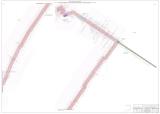 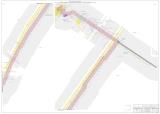 РАЗДЕЛ 2 «ПРОЕКТ МЕЖЕВАНИЯ ТЕРРИТОРИИ.ТЕКСТОВАЯ ЧАСТЬ»2.1 Перечень образуемых земельных участковСведения об отнесении (неотнесении) образуемых земельных участков к территории общего пользованияДля строительства и размещения объекта АО «Самаранефтегаз»: 8112П "Сбор нефти и газа со скважин №№157,158,169,170,253 Южно-Орловского месторождения", расположенного в границах сельского поселения Черновка Сергиевского района Самарской области не планируется образование земельных участков, которые будут отнесены к территориям общего пользования или имуществу общего пользования, в том числе в отношении которых предполагаются резервирование и (или) изъятие для государственных или муниципальных нужд.Целевое назначение лесов, вид (виды) разрешённого использования лесного участка, количественные и качественные характеристики лесного участка, сведения о нахождении лесного участка в границах особо защитных участков лесов (в случае, если подготовка проекта межевания территории осуществляется в целях определения местоположения границ образуемых и (или) изменяемых лесных участков)Границы зон планируемого размещения объекта строительства 8112П "Сбор нефти и газа со скважин №№157,158,169,170,253 Южно-Орловского месторождения", расположенного в границах сельского поселения Черновка Сергиевского района Самарской области, не расположены в границах лесного фонда.2.2 Перечень координат характерных точек образуемых земельных участков.2.3 Сведения о границах территории, применительно к которой осуществляется подготовка проекта межевания.Сведения о границах территории, применительно к которой осуществляется подготовка проекта межевания, содержащие перечень координат характерных точек таких границ в системе координат, используемой для ведения Единого государственного реестра недвижимости. Координаты характерных точек границ территории, применительно к которой осуществляется подготовка проекта межевания, определяются в соответствии с требованиями к точности определения координат характерных точек границ, установленных в соответствии с Градостроительным кодексом Российской Федерации для территориальных зон, представлены в таблицеПеречень координат характерных точек границ территории, применительно к которой осуществляется подготовка проекта межевания2.4 Вид разрешённого использования образуемых земельных участков, предназначенных для размещения линейных объектов и объектов капитального строительства, проектируемых в составе линейного объекта, а также существующих земельных участков, занятых линейными объектами и объектами капитального строительства, входящими в состав линейных объектов, в соответствии с проектом планировки территории.Виды разрешённого использования земельных участков на землях неразграниченной государственной собственности указаны согласно п. 6.1, 7.5 Приложения к приказу Федеральной службы государственной регистрации, кадастра и картографии от 10 ноября 2020 года N П/0412 (с изменениями на 16.09.2021 года).РАЗДЕЛ 3 «МАТЕРИАЛЫ ПО ОБОСНОВАНИЮ ПРОЕКТА МЕЖЕВАНИЯ ТЕРРИТОРИИ. ГРАФИЧЕСКАЯ ЧАСТЬ»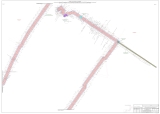 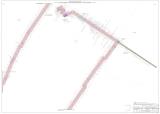 РАЗДЕЛ 4 «МАТЕРИАЛЫ ПО ОБОСНОВАНИЮ ПРОЕКТА МЕЖЕВАНИЯ ТЕРРИТОРИИ. ПОЯСНИТЕЛЬНАЯ ЗАПИСКА»4.1 Обоснование определения местоположения границ образуемого земельного участка с учётом соблюдения требований к образуемым земельным участкам, в том числе требований к предельным (минимальным и (или) максимальным) размерам земельных участков.Земельный участок образуется в соответствии с абзацем 9 части 1 статьи 15 Закона Самарской области от 11.03.2005 г. № 94-ГД «О земле» (с изменениями на 15.04.2022 года), а именно: минимальный размер образуемого нового неделимого земельного участка из земель сельскохозяйственного назначения в целях недропользования устанавливается равным размеру, необходимому для проведения работ при разработке месторождений полезных ископаемых. Формирование данного земельного участка осуществляется с целью реализации проектных решений, необходимых для проведения работ при разработке месторождений полезных ископаемых АО «Самаранефтегаз» на основании лицензии на пользование недрами, то есть для недропользования.4.2 Обоснование способа образования земельного участкаЗемельные участки под строительство объекта образованы с учётом ранее поставленных на государственный кадастровый учёт земельных участков. Проект межевания выполняется с учётом сохранения ранее образованных земельных участков, зарегистрированных в ГКН.Постановлением Правительства РФ от 3 декабря 2014 г. № 1300 "Об утверждении перечня видов объектов, размещение которых может осуществляться на землях или земельных участках, находящихся в государственной или муниципальной собственности, без предоставления земельных участков и установления сервитутов (ред. от 12.11.2020г.) утверждён перечень видов объектов, размещение которых может осуществляться на землях или земельных участках, находящихся в государственной или муниципальной собственности, без предоставления земельных участков и установления сервитутов, а также возможные способы их образования.4.3 Обоснование определения размеров образуемого земельного участкаМестоположение границ и размеры земельных участков, образуемых для размещения объекта 8112П "Сбор нефти и газа со скважин №№157,158,169,170,253 Южно-Орловского месторождения", расположенного в границах сельского поселения Черновка Сергиевского района Самарской области, определено с учётом технологической схемы, подхода трасс инженерных коммуникаций, существующих и ранее запроектированных сооружений и инженерных коммуникаций, рельефа местности, наиболее рационального использования земельных участков, а также санитарно-гигиенических и противопожарных норм.Ширина полосы временного отвода для трасс выкидных трубопроводов составляет 24,0 м, принята в соответствии с проектом организации строительства. Ширина полосы временного отвода для трасс нефтегазосборных трубопроводов составляет 32,0 м, принята в соответствии с проектом организации строительства. Ширина полосы временного отвода для трассы линии анодного заземления составляет 6,0 м, принята в соответствии с Приказом Минэнерго РФ № 14278 тм-т1 от 20.05.1994 г. «Нормы отвода земель для электрических сетей напряжением 0.38   750 кВ». Площадь отвода под КТП составляет 50,0м2Ширина полосы временного отвода для трасс ВЛ-10 кВ составляет 8,0 м, ширина просек 26 м., принята в соответствии с Приказом Минэнерго РФ № 14278 тм-т1 от 20.05.1994 г. «Нормы отвода земель для электрических сетей напряжением 0.38   750 кВ».Площадь постоянного отвода под опоры ВЛ-6 кВ составляет: П10-5 - 4 м2, ПП10-2 - 4 м2, А10-3 - 14 м2, ОА10-3 - 13 м2, УА10-3 - 27 м2, УОА10-3 - 27 м2, УП10-3 - 14 м2.Площади земельных участков, предоставляемых под опоры (включая оттяжки) воздушных линий электропередачи в постоянное пользование, определена в соответствии с письмом ОАО «РОСЭП» от 03.04.1996 г. № 07.09-96 «Об укрупненных величинах площадей отвода земли под опоры ВЛ 6-10 кВ». Укрупненные величины площадей отвода земли в постоянное пользование для установки унифицированных опор воздушных линий электропередачи напряжением 6-10 кВ (ВЛ) составлены в качестве справочного материала к ВСН № 14278-тм-т1 "Нормам отвода земли для электрических сетей напряжением 0,38-750 кВ".На основании Федерального закона от 22 июля 2008 г. № 123-ФЗ "Технический регламент о требованиях пожарной безопасности" к зданиям и сооружениям предусмотрен подъезд для пожарной техники. Геометрические параметры подъездов в плане запроектированы по нормативам для межплощадочных автодорог IV-в категории в соответствии с требованиями СП 37.13330.2012 Промышленный транспорт.Дорожная одежда из песчано-гравийной смеси С1 (ГОСТ 25607-2009 «Смеси щебеночно-гравийно-песчаные для покрытий и оснований автомобильных дорог и аэродромов») толщиной 32см. Ширина проезжей части 4,5м, ширина обочин 1.5м.  Расчетная скорость движения транспорта принята 30 км/ч.4.4 Обоснование определения границ публичного сервитута, подлежащего установлению в соответствии с законодательством Российской ФедерацииВ соответствии с законодательством Российской Федерации, в рамках документации по планировке территории для размещения объекта АО «Самаранефтегаз» 8112П «Сбор нефти и газа со скважин №№ 157,158,169,170,253 Южно-Орловского месторождения» расположенного в границах муниципального района Сергиевский Самарской области, предусмотрено установление границ публичного сервитута в границах земельных участков: 63:31:1406003:33 (Под автомобильной дорогой "Урал"- Новая Орловка), 63:31:0000000:1049 (Занятый автомобильной дорогой общего пользования регионального или межмуниципального значения "Урал"-Орловка), 63:31:0000000:5078 (Автомобильный транспорт), 63:31:0000000:230 (Для использования под существующую автомагистраль М-5 "Москва-Самара-Уфа-Челябинск"). Согласно части 4.2. статьи 25 Федерального закона 257-ФЗ допускается использование гражданами или юридическими лицами земельных участков в границах полос отвода автомобильных дорог (за исключением частных автомобильных дорог) в целях прокладки, переноса, переустройства инженерных коммуникаций, их эксплуатации на условиях публичного сервитута. В соответствии с пп.6 ст.39.41 ЗК, границы публичного сервитута в целях предусмотренных подпунктами 1,3 и 4 статьи 39.37 ЗК, определяются в соответствии с установленными документацией по планировке территории границами зон планируемого размещения объектов. Границы публичных сервитутов устанавливаемых в отношении земельных участков с кадастровыми номерами 63:31:1406003:33, 63:31:0000000:1049, 63:31:0000000:5078, 63:31:0000000:230  указаны в пределах зоны планируемого размещения инженерных коммуникации. Сведения о границах устанавливаемых публичных сервитутов представлены в таблице.Ведомость координат характерных точек границ устанавливаемых публичных сервитутов.СОБРАНИЕ ПРЕДСТАВИТЕЛЕЙМУНИЦИПАЛЬНОГО РАЙОНА СЕРГИЕВСКИЙСАМАРСКОЙ ОБЛАСТИРЕШЕНИЕ«28» декабря 2022г.                                                                                                                                                                                                       №73«О внесении изменений в Порядок предоставления лицами, замещающими муниципальные должности муниципального района Сергиевский Самарской области сведений о своих доходах, расходах, об имуществе и обязательствах имущественного характера, а также сведений о доходах, расходах, об имуществе и обязательствах имущественного характера своих супруги (супруга) и несовершеннолетних детей, утвержденный решением Собрания представителей муниципального района Сергиевский № 05 от 26.01.2022г.»В соответствии с Федеральным законом от 06.10.2003года  №131-ФЗ «Об общих принципах организации местного самоуправления в Российской Федерации», Федеральным законом от 07.02.2011года №6-ФЗ «Об общих принципах организации и деятельности контрольно-счетных органов субъектов Российской Федерации и муниципальных образований», Федеральным законом от 25.12.2008года №273-ФЗ «О противодействии коррупции», Законом Самарской области от 10.03.2009года №23-ГД «О противодействии коррупции в Самарской области»,  Законом Самарской области от 13.07.2022года №74-ГД «О внесении изменений в отдельные законодательные акты Самарской области», Уставом муниципального района Сергиевский Самарской области, Собрание Представителей муниципального района СергиевскийРЕШИЛО:1.Внести в Порядок предоставления лицами, замещающими муниципальные должности муниципального района Сергиевский Самарской области сведений о своих доходах, расходах, об имуществе и обязательствах имущественного характера, а также сведений о доходах, расходах, об имуществе и обязательствах имущественного характера своих супруги (супруга) и несовершеннолетних детей, утвержденный решением Собрания представителей муниципального района Сергиевский №05 от 26.01.2022 (далее - Порядок), изменения следующего содержания:1.1 в пункте 2.3 Порядка  слово «, акций» исключить.2.Опубликовать настоящее Решение в газете «Сергиевский вестник».3.Настоящее Решение вступает в силу со дня его официального опубликования.Глава муниципального района СергиевскийСамарской области	         А.И. ЕкамасовПредседатель Собрания Представителеймуниципального района СергиевскийСамарской области                                        Ю.В. АнциновСОБРАНИЕ ПРЕДСТАВИТЕЛЕЙМУНИЦИПАЛЬНОГО РАЙОНА СЕРГИЕВСКИЙСАМАРСКОЙ ОБЛАСТИРЕШЕНИЕ«28 » декабря  2022 г.                                                                                                                                                                                                    №74«О внесении изменений в Порядок организации и проведения публичных слушаний в муниципальном районе Сергиевский Самарской области, утвержденный решением Собрания представителей муниципального района Сергиевский №09 от 29.10.2015г.»В соответствии с Федеральным Законом от 06.10.2003 №131-ФЗ «Об общих принципах организации местного самоуправления в Российской Федерации», Постановлением Правительства Российской Федерации от 03.02.2022 № 101 «Об утверждении Правил использования федеральной государственной информационной системы «Единый портал государственных и муниципальных услуг (функций)» в целях организации и проведения публичных слушаний», Уставом муниципального района Сергиевский Самарской области, Собрание Представителей муниципального района СергиевскийРЕШИЛО:1. Внести в Порядок организации и проведения публичных слушаний в муниципальном районе Сергиевский Самарской области, утвержденный решением Собрания представителей муниципального района Сергиевский № 09 от 29.10.2015 г. (далее - Порядок) изменения следующего содержания:1.1 пункт 1.4. Порядка изложить в следующей редакции:«1.4. На публичные слушания должны выноситься: 1) проект Устава района, а также проект Решения Собрания представителей района о внесении изменений и дополнений в Устав района, кроме случаев, когда в Устав района вносятся изменения в форме точного воспроизведения положений Конституции Российской Федерации, федеральных законов, Устава или законов Самарской области в целях приведения Устава района в соответствие с этими нормативными правовыми актами;2) проект местного бюджета и отчет о его исполнении;3) проект стратегии социально-экономического развития района;4) вопросы о преобразовании района, за исключением случаев, если в соответствии со статьей 13 Федерального закона от 06.10.2003 № 131-ФЗ «Об общих принципах организации местного самоуправления в Российской Федерации» для преобразования района требуется получение согласия населения района, выраженного путем голосования либо на сходах граждан.»;1.2 пункт 1.7 Порядка изложить в следующей редакции:«1.7. При установлении в муниципальном правовом акте о проведении публичных слушаний календарной даты начала публичных слушаний следует учитывать требования пункта 3.2 настоящего Порядка. В случае, если муниципальный правовой акт о проведении публичных слушаний и (или) проект муниципального правового акта, выносимого на публичные слушания, были опубликованы, в том числе размещены на сайте  органа местного самоуправления района, принявшего  муниципальный правовой акт в информационно - телекоммуникационной сети Интернет» (далее - официальный сайт) позднее, чем за 10 дней до установленной календарной даты начала публичных слушаний, то дата начала публичных слушаний исчисляется по истечении 10 дней со дня официального опубликования, в том числе размещения на официальном сайте, последнего из указанных актов. При этом установленные в муниципальном правовом акте о проведении публичных слушаний календарная дата, до которой осуществляется прием представленных заинтересованными лицами замечаний и предложений по вопросам публичных слушаний, а также дата окончания публичных слушаний переносятся на соответствующее количество дней в целях соблюдения установленного пунктом 1.5 настоящего Порядка срока публичных слушаний.»;1.3 в пункте 2.4. Порядка после слов «к настоящему Порядку)» дополнить словами «,а также их согласия на обработку персональных данных, составленные по форме согласно Приложению № 5 к настоящему Порядку»;1.4 пункт 3.2. Порядка изложить в следующей редакции:«3.2. Муниципальный правовой акт о проведении публичных слушаний, а также текст проекта муниципального правового акта, выносимого на публичные слушания, подлежат опубликованию в порядке, установленном для официального опубликования муниципальных правовых актов, не позднее, чем за 10 дней до дня начала публичных слушаний, если иной срок опубликования не установлен настоящим Порядком для отдельных видов проектов муниципальных правовых актов, а также размещению на официальном сайте. Муниципальный правовой акт о проведении публичных слушаний, а также текст проекта муниципального правового акта, выносимого на публичные слушания, в   целях обеспечения возможности представления жителями района  своих замечаний и предложений по проекту муниципального правового акта, а также для участия жителей района в публичных слушаниях с соблюдением требований об обязательном использовании для таких целей официального сайта, могут размещаться в федеральной государственной информационной системе «Единый портал государственных и муниципальных услуг (функций)» (далее - Единый портал), порядок использования которой устанавливается Правительством Российской Федерации.»;1.5 пункт 6.2 Порядка изложить в следующей редакции:«6.2. Орган, уполномоченный на проведение публичных слушаний, либо рабочая группа, осуществляющая в соответствии с пунктом 4.2. настоящего Порядка функции по организации и проведению публичных слушаний, осуществляют принятие, рассмотрение, обобщение замечаний и предложений по вопросам публичных слушаний, поступивших от жителей района  и иных заинтересованных лиц до календарной даты, указанной в пункте 3.5 настоящего Порядка.При этом жителям района и иным заинтересованным лицам должна быть предоставлена возможность представления замечаний и предложений по вопросам публичных слушаний путем внесения их в протокол публичных слушаний, а также путем направления указанных замечаний и предложений в письменном виде по почте, посредством официального сайта или Единого портала.»;1.6 пункт 6.6. Порядка изложить в следующей редакции:«6.6. Письменные замечания и предложения участников публичных слушаний, в том числе направленные ими по почте, посредством официального сайта или Единого портала, подлежат приобщению к протоколу публичных слушаний с указанием даты представления указанных замечаний и предложений.»;1.7  пункт 6.16 Порядка изложить в следующей редакции:«6.16. Заключение о результатах публичных слушаний в срок не позднее 10 дней со дня подписания подлежит опубликованию в порядке, установленном для официального опубликования муниципальных правовых актов, органом, уполномоченным на проведение публичных слушаний,  размещению на официальном сайте или Едином портале.».2. Дополнить Порядок приложением № 5 в соответствии с приложением к настоящему решению.3. Опубликовать настоящее Решение в газете «Сергиевский вестник».4. Настоящее Решение вступает в силу со дня его официального опубликования.Глава муниципального районаСергиевский Самарской области                                             А.И. ЕкамасовПредседатель Собрания Представителеймуниципального района Сергиевский Самарской области                                                                  Ю.В. АнциновПриложение к решению Собрания представителей  муниципального района Сергиевский Самарской областиот  28 декабря  2022 №   73Приложение № 5к  Порядку организации и проведения публичных слушаний в муниципальном районе Сергиевский Самарской областиСОГЛАСИЕна обработку персональных данных жителя муниципального района Сергиевский Самарской области для выдвижения инициативы проведения публичных слушаний    Я, _____________________________________________________________________________________________,        (фамилия, имя, отчество лица, дающего согласие на обработку  персональных данных)зарегистрированный(ая) по адресу: _________________________________________________________________________________, паспорт серия________ №______________ выдан _________________________________________________________________________________________,(кем и когда выдан)в  соответствии  со  статьей  9  Федерального  закона  от 27 июля 2006 года№   152-ФЗ   «О  персональных  данных»  даю  согласие    Собранию представителей муниципального района Сергиевский Самарской области (адрес: _____________) на автоматизированную,   а   также  без  использования  средств  автоматизации  обработку персональных данных ______________________________________________________________________________________________,(фамилия, имя, отчество лица, дающего согласие на обработку персональных    данных)включая  сбор,  запись,  систематизацию,  накопление,  хранение,  уточнение (обновление,     изменение),     извлечение,     использование,    передачу (распространение,  предоставление,  доступ),  блокирование,  обезличивание, удаление, уничтожение персональных данных.Персональные  данные  предоставляются для обработки в целях обеспечения соблюдения  законодательства  Российской Федерации, реализации Порядка организации и проведения публичных слушаний в муниципальном районе Сергиевский Самарской области, утвержденного решением Собрания представителей муниципального района Сергиевский №09 от 29.10.2015 года.Настоящее согласие действует до момента достижения цели обработки.Настоящее  согласие  может  быть  отозвано  в  письменной  форме  путем направления в Собрание представителей муниципального района Сергиевский Самарской области письменного сообщения об указанном отзыве в произвольной форме.«___» _________ 20___ г.   ___________/___________________________________/                                                  (подпись)         (расшифровка подписи)Администрациямуниципального района СергиевскийСамарской областиПОСТАНОВЛЕНИЕ«28» декабря 2022г.                                                                                                                                                                                               №1510Об утверждении Перечня видов разрешительной деятельности, осуществляемой Администрацией муниципального района Сергиевский Самарской области и подведомственными  ей организациямиВ соответствии с Федеральным законом от 06.10.2003 года №131-ФЗ «Об общих принципах организации местного самоуправления в Российской Федерации», Федеральным законом от 31.07.2020 №248-ФЗ «О государственном контроле (надзоре) и муниципальном контроле в Российской Федерации», Уставом муниципального района Сергиевский Самарской области, администрация муниципального района Сергиевский Самарской областиПОСТАНОВЛЯЕТ:1. Утвердить Перечень видов разрешительной деятельности, осуществляемой Администрацией муниципального района Сергиевский Самарской области и подведомственными  ей организациями, согласно приложению к настоящему постановлению.2. Опубликовать настоящее постановление  в газете «Сергиевский вестник» и разместить на официальном сайте Администрации муниципального района Сергиевский Самарской области.3. Настоящее постановление вступает в силу со дня его официального опубликования.4. Контроль за выполнением настоящего постановления возложить на  Первого заместителя Главы муниципального района Сергиевский Сапрыкина В.В.Глава муниципального района Сергиевский                                                                                                А.И. ЕкамасовПриложение к постановлению администрации муниципального района Сергиевский №1510 от 28 декабря 2022 годаПеречень видов разрешительной деятельности, осуществляемой Администрацией муниципального района Сергиевский Самарской области и подведомственными  ей организациями1.Выдача разрешений на право вырубки зеленых насаждений;2. Выдача разрешения на выполнение авиационных работ, парашютных прыжков, демонстрационных полетов воздушных судов, полетов беспилотных летательных аппаратов, подъемов привязных аэростатов над населенными пунктами муниципального района Сергиевский;3.  Предоставление разрешения на осуществление земляных работ;4. Выдача разрешения на строительство объекта капитального строительства (в том числе внесение изменений в разрешение на строительство объекта капитального строительства и внесение изменений в разрешение на строительство объекта капитального строительства в связи с продлением срока действия такого разрешения);5. Выдача разрешения на ввод объекта в эксплуатацию;6. Выдача разрешения на использование земель или земельного участка, которые находятся в государственной или муниципальной собственности, без предоставления земельных участков и установления сервитута, публичного сервитута;7. Согласование проведения переустройства и (или) перепланировки помещения в многоквартирном доме;8. Согласование строительства, реконструкции, капитального ремонта, ремонта сооружений пересечения с автомобильной дорогой общего пользования местного значения и (или) примыкания к автомобильной дороге общего пользования местного значения.Администрациямуниципального района СергиевскийСамарской областиПОСТАНОВЛЕНИЕ«28» декабря 2022г.                                                                                                                                                                                               №1511Об утверждении Порядка проведения оценки регулирующего воздействия проектов муниципальных нормативных правовых актов администрации муниципального района Сергиевский Самарской области, затрагивающих вопросы осуществления предпринимательской и иной экономической деятельности, и экспертизы муниципальных нормативных правовых актов администрации муниципального района Сергиевский Самарской области, затрагивающих вопросы осуществления предпринимательской и инвестиционной деятельности	В соответствии с Федеральным законом Российской Федерации от 06.10.2003 № 131-ФЗ «Об общих принципах организации местного самоуправления в Российской Федерации», Законом Самарской области от 14.11.2014 №117-ГД «Об установлении правовых основ проведения органами местного самоуправления в Самарской области оценки регулирующего воздействия проектов муниципальных нормативных правовых актов, затрагивающих вопросы осуществления предпринимательской и иной экономической деятельности, и экспертизы муниципальных нормативных правовых актов, затрагивающих вопросы осуществления предпринимательской и инвестиционной деятельности», руководствуясь Уставом муниципального района Сергиевский, в целях повышения эффективности деятельности, в сфере проведения оценки регулирующего воздействия нормативных правовых актов, администрация муниципального района СергиевскийПОСТАНОВЛЯЕТ:1. Утвердить Порядок проведения оценки регулирующего воздействия проектов муниципальных нормативных правовых актов администрации муниципального района Сергиевский Самарской области, затрагивающих вопросы осуществления предпринимательской и иной экономической деятельности, и экспертизы муниципальных  нормативных правовых актов администрации муниципального района Сергиевский Самарской области, затрагивающих вопросы осуществления предпринимательской и инвестиционной деятельности согласно Приложению к настоящему постановлению.2. Признать утратившими силу:- постановление администрации муниципального района Сергиевский  от 28.12.2015г. №1713 «Об утверждении Порядка проведения оценки регулирующего воздействия проектов нормативных правовых актов администрации муниципального района Сергиевский Самарской области, затрагивающих вопросы осуществления предпринимательской и инвестиционной деятельности, и экспертизы нормативных правовых актов администрации муниципального района Сергиевский Самарской области, затрагивающих вопросы осуществления предпринимательской и инвестиционной деятельности»;- постановление администрации муниципального района Сергиевский  от 25.09.2017г. №1164 «О внесении изменений в постановление администрации муниципального района Сергиевский  от 28.12.2015 г. № 1713 «Об утверждении Порядка проведения оценки регулирующего воздействия проектов нормативных правовых актов администрации муниципального района Сергиевский Самарской области, затрагивающих вопросы осуществления предпринимательской и инвестиционной деятельности, и экспертизы нормативных правовых актов администрации муниципального района Сергиевский Самарской области, затрагивающих вопросы осуществления предпринимательской и инвестиционной деятельности».3. Опубликовать настоящее постановление в газете «Сергиевский вестник».4. Настоящее постановление вступает в силу со дня его официального опубликования.5. Контроль за выполнением настоящего постановления возложить на заместителя Главы муниципального района Сергиевский Самарской области Чернова А.Е.Глава муниципального района СергиевскийА. И. ЕкамасовПриложениек постановлению администрации муниципального района Сергиевский №1511 от  «28» декабря 2022 г.Порядок проведения оценки регулирующего воздействия проектов муниципальных нормативных правовых актов администрации муниципального района Сергиевский Самарской области, затрагивающих вопросы осуществления предпринимательской  и иной экономической деятельности, и экспертизы  муниципальных нормативных правовых актов администрации муниципального района Сергиевский Самарской области, затрагивающих вопросы осуществления предпринимательской и инвестиционной деятельности1. Общие положения1.1. Настоящий Порядок устанавливает процедуру и правила проведения оценки регулирующего воздействия проектов муниципальных нормативных правовых актов администрации муниципального района Сергиевский Самарской области, затрагивающих вопросы осуществления предпринимательской и иной экономической деятельности (далее - проекты нормативных правовых актов), и экспертизы муниципальных нормативных правовых актов администрации муниципального района Сергиевский Самарской области, затрагивающих вопросы осуществления предпринимательской и инвестиционной деятельности (далее - нормативные правовые акты).1.2. Для целей настоящего Порядка используются следующие понятия:- оценка регулирующего воздействия проекта нормативного правового акта (далее - оценка регулирующего воздействия) - процедура, направленная на выявление положений проекта нормативного правового акта, вводящих избыточные обязанности, запреты и ограничения для субъектов предпринимательской и иной экономической деятельности или способствующих их введению, а также положений, способствующих возникновению необоснованных расходов субъектов предпринимательской и инвестиционной деятельности и бюджета муниципального района Сергиевский;- экспертиза нормативного правового акта (далее - экспертиза) - процедура, направленная на выявление в нормативном правовом акте положений, необоснованно затрудняющих осуществление предпринимательской и инвестиционной деятельности;- уполномоченный орган – отдел торговли и экономического развития администрации муниципального района Сергиевский Самарской области и правовое управление администрации муниципального района Сергиевский Самарской области, уполномоченные на проведение оценки регулирующего воздействия и экспертизы (далее - уполномоченный орган);- публичные консультации - форма изучения и учета мнений субъектов предпринимательской и иной экономической деятельности, экспертного сообщества, организаций, осуществляющих защиту и представление интересов субъектов предпринимательской деятельности, органов государственной власти Российской Федерации и органов государственной власти Самарской области, органов местного самоуправления муниципального района Сергиевский Самарской области, к компетенции которых относятся вопросы, вынесенные на обсуждение иных заинтересованных лиц;- участники публичных консультаций - физические и юридические лица, общественные объединения в сфере предпринимательской и иной экономической деятельности, объединения потребителей, саморегулируемые организации, научно-экспертные организации, федеральные органы исполнительной власти (их территориальные подразделения), государственные органы Самарской области, Уполномоченный по защите прав предпринимателей в Самарской области, органы местного самоуправления муниципального района Сергиевский;- разработчик проекта нормативного правового акта - орган местного самоуправления, структурное подразделение органа местного самоуправления либо должностное лицо органа местного самоуправления, а также субъекты правотворческой инициативы, установленные Уставом муниципального района Сергиевский Самарской области.1.3. Целями оценки регулирующего воздействия являются анализ проблем и целей правового регулирования, а также выявление и оценка альтернативных вариантов решения проблем, определение связанных с ними выгод и издержек субъектов предпринимательской и иной экономической деятельности, подвергающихся воздействию правового регулирования, для выбора наиболее эффективного варианта правового регулирования.Целями экспертизы являются анализ проблем и целей правового регулирования, а также выявление и оценка альтернативных вариантов решения проблем, определение связанных с ними выгод и издержек субъектов предпринимательской и инвестиционной деятельности, подвергающихся воздействию правового регулирования, для выбора наиболее эффективного варианта правового регулирования.1.4. При проведении оценки регулирующего воздействия и экспертизы проводятся публичные консультации, если иное не предусмотрено Законом Самарской области от 14.11.2014 №117-ГД «Об установлении правовых основ проведения органами местного самоуправления в Самарской области оценки регулирующего воздействия проектов муниципальных нормативных правовых актов, затрагивающих вопросы осуществления предпринимательской и иной экономической деятельности, и экспертизы муниципальных нормативных правовых актов, затрагивающих вопросы осуществления предпринимательской и  инвестиционной деятельности» (далее – Закон).1.5. Задачами проведения публичных консультаций по проектам нормативных правовых актов являются:а) максимальное вовлечение в процесс обсуждения проектов муниципальных нормативных правовых актов участников публичных консультаций, а также учет их интересов;б) обеспечение прозрачности процедур разработки проектов муниципальных нормативных правовых актов (в том числе информирование заинтересованных лиц и групп), подотчетность, объективность и независимость выбора респондентов;в) установление сроков обсуждения проектов муниципальных нормативных правовых актов, достаточных для того, чтобы все заинтересованные лица и группы имели возможность подготовить и высказать аргументированную позицию.2. Порядок проведения оценки регулирующего воздействия2.1. Оценка регулирующего воздействия проводится:- разработчиком проекта нормативного правового акта; - уполномоченным органом.Оценке регулирующего воздействия подлежат проекты  муниципальных нормативных правовых актов, устанавливающие нормы или изменяющие ранее предусмотренные обязательные требования, которые связаны с осуществлением предпринимательской и иной экономической деятельности и оценка соблюдения которых осуществляется в рамках муниципального контроля, привлечения к административной ответственности, предоставления лицензий и иных размещений, аккредитации, иных форм оценки и экспертизы, обязанности для субъектов инвестиционной деятельности.2.1.1. Оценка регулирующая воздействия не проводится в отношении проектов нормативных правовых актов,  разработанных в целях ликвидации чрезвычайных ситуаций природного и техногенного характера на период действия режимов чрезвычайных ситуаций. 2.2. Оценка регулирующего воздействия проводится с учетом степени регулирующего воздействия положений, содержащихся в проекте муниципального нормативного правового акта:а) высокая степень регулирующего воздействия - проект нормативного правового акта содержит положения, устанавливающие ранее не предусмотренные муниципальными нормативными правовыми актами муниципального района Сергиевский Самарской области обязанности, запреты и ограничения  для субъектов предпринимательской и иной экономической деятельности, в том числе устанавливающие ранее не предусмотренные муниципальными нормативными правовыми актами муниципального района Сергиевский Самарской области административные процедуры с участием субъектов предпринимательской и иной экономической деятельности, и (или) положения, приводящие к возникновению ранее не предусмотренных муниципальными  нормативными правовыми актами муниципального района Сергиевский расходов субъектов предпринимательской и иной экономической деятельности и бюджета муниципального района Сергиевский Самарской области;б) средняя степень регулирующего воздействия - проект нормативного правового акта содержит положения, изменяющие ранее предусмотренные муниципальными нормативными правовыми актами муниципального района Сергиевский Самарской области обязанности, запреты и ограничения для субъектов предпринимательской и иной экономической деятельности, в том числе предусмотренные муниципальными нормативными правовыми актами муниципального района Сергиевский Самарской области административные процедуры с участием субъектов предпринимательской и иной экономической деятельности, или способствует установлению положений, которые могут предусматривать обязанности, запреты и ограничения для субъектов предпринимательской и иной экономической деятельности, и (или) положения, приводящие к увеличению ранее предусмотренных муниципальными нормативными правовыми актами муниципального района Сергиевский Самарской области расходов субъектов предпринимательской и иной экономической деятельности и бюджета муниципального района Сергиевский Самарской области;в) низкая степень регулирующего воздействия - проект нормативного правового акта не содержит положений, предусмотренных пунктами «а» и «б» настоящего пункта. К проектам нормативных правовых актов низкой степени регулирующего воздействия относятся также проекты нормативных правовых актов о внесении изменений в нормативные правовые акты высокой и средней степени регулирующего воздействия, направленные исключительно на приведение положений данных  нормативных правовых актов в соответствие с федеральным законодательством и (или) нормативными правовыми актами Самарской области (в случае если текст проекта о нормативного правового акта воспроизводит (дублирует) положения норм федерального законодательства и (или) положения нормативного правового акта Самарской области либо предусматривает признание утратившими силу отдельных норм нормативного правового акта в целях его приведения в соответствие с федеральным законодательством и (или) нормативными правовыми актами Самарской области).2.2.1.  В случае наличия в одном проекте нормативного правового акта положений, относящихся к разным степеням регулирующего воздействия, такой проект должен быть отнесен к проекту более высокой степени регулирующего воздействия, положения которой в нем предусмотрены или предположительно должны быть в нем отражены. 2.3. Оценка регулирующего воздействия включает следующие этапы:а) проведение разработчиком проекта нормативного правового акта публичных консультаций по проекту нормативного правового акта. б) подготовка разработчиком проекта нормативного правового акта отчета о проведении оценки регулирующего воздействия;в) подготовка уполномоченным органом заключения об оценке регулирующего воздействия.2.4. Разработчик, проводящий оценку регулирующего воздействия, после принятия решения о подготовке проекта нормативного правового акта в целях проведения публичных консультаций направляет письмо  в Организационное управление администрацию муниципального района Сергиевский (далее - Организационное управление) о размещении данного проекта на официальном сайте администрации муниципального района Сергиевский Самарской области в сети Интернет. К письму прилагаются:- уведомление о подготовке проекта  нормативного акта  по форме, установленной в приложении №1 к настоящему Порядку;- текст проекта  нормативного правового акта;- пояснительная записка;- перечень нормативных правовых актов, принятия, изменения, отмены которых потребует принятие нормативного правового акта;- финансово-экономическое обоснование (в случае внесения проекта нормативного правового акта, реализация которого потребует материальных затрат);- перечень вопросов по проекту нормативного правового акта, предлагаемых к обсуждению в ходе публичных консультаций, составленный разработчиком проекта исходя из специфики проекта нормативного правового акта.2.5. Организационное управление в срок не позднее 3 рабочих дней со дня поступления материалов указанных в пункте 2.4 настоящего Порядка, размещает их на официальном сайте администрации муниципального района Сергиевский в сети Интернет.2.6. О размещении на официальном сайте материалов, указанных в пункте 2.4 настоящего Порядка, разработчик проекта  нормативного правового акта в течение 5 рабочих дней со дня их размещения уведомляет:- уполномоченный орган;- заинтересованные органы местного самоуправления муниципального района Сергиевский;- организации, целью деятельности которых является защита и представление интересов субъектов предпринимательской и иной экономической деятельности, в том числе организации, с которыми администрацией муниципального района Сергиевский заключены соглашения о взаимодействии в сфере оценке регулирующего воздействия;- иные организации в соответствующей сфере регулирования.2.7. Срок, в течение которого разработчиком проекта нормативного правового акта принимаются предложения по проекту нормативного правового акта, указывается им в уведомлении о подготовке проекта муниципального нормативного правового акта с учетом степени регулирующего воздействия положений, содержащихся в проекте нормативного правового акта, но не может составлять менее:а) 10 календарных дней - для проектов нормативных правовых актов, содержащих положения, имеющие высокую или среднюю степень регулирующего воздействия;б) 5 календарных дней - для проектов нормативных правовых актов, содержащих положения, имеющие низкую степень регулирующего воздействия.2.8. Публичные консультации могут дополнительно включать такие формы общественного обсуждения проекта  нормативного правового акта, как опросы, "горячие линии", совещания с заинтересованными сторонами, "круглые столы", заседания общественно-консультативных органов и другие мероприятия, в том числе с использованием возможностей информационно-телекоммуникационной сети Интернет.2.9. Разработчик проекта нормативного правового акта, проводящий оценку регулирующего воздействия, обязан рассмотреть все предложения участников публичных консультаций, поступившие в установленный срок.2.10. Предложения, полученные в ходе общественного обсуждения проекта муниципального нормативного правового акта, фиксируются разработчиком проекта нормативного правового акта и включаются в свод предложений, полученных по результатам публичных консультаций.Форма свода предложений, полученных по результатам публичных консультаций, предусмотрена в приложении №2 к настоящему Порядку.2.11. По результатам анализа предложений разработчик проекта нормативного правового акта оценивает последствия принятия проекта, альтернативные варианты решения проблемы, требующей правового регулирования, и выбирает эффективный вариант такого регулирования.2.12. В течение 10 рабочих дней со дня окончания срока приема предложений по проекту нормативного правового акта разработчик проекта нормативного правового акта подготавливает отчет о проведении оценки регулирующего воздействия по форме согласно приложению №3 к настоящему Порядку.2.13. При подготовке отчета о проведении оценки регулирующего воздействия рассмотрению подлежат имеющиеся сведения (расчеты, обоснования), информационно-аналитические материалы, мнения и предложения, поступившие в ходе проведения публичных консультаций, устанавливаются возможные затруднения в осуществлении предпринимательской и иной экономической деятельности, которые могут быть вызваны применением положений проекта нормативного правового акта, а также их обоснованность и целесообразность для целей правового регулирования соответствующих отношений.2.14. Разработчик в течение 3 рабочих дней со дня окончания срока для подготовки отчета о проведении оценки регулирующего воздействия направляет проект нормативного правового акта, материалы, указанные в абзацах четвертом-седьмом пункта 2.4 настоящего Порядка, и отчет о проведении оценки регулирующего воздействия в уполномоченный орган для подготовки заключения об оценке регулирующего воздействия.2.15. На основании отчета о проведении оценки регулирующего воздействия уполномоченным органом в течение 10 рабочих дней со дня поступления документов, указанных в пункте 2.14 настоящего Порядка, подготавливается и направляется разработчику заключение об оценке регулирующего воздействия по форме  согласно приложению № 4 к настоящему Порядку.Заключение об оценке регулирующего воздействия должно содержать выводы о наличии (отсутствии) в проекте нормативного правового акта положений, вводящих избыточные обязанности, запреты и ограничения для субъектов предпринимательской и иной экономической деятельности или способствующих их введению, а также положений, способствующих возникновению необоснованных расходов субъектов предпринимательской и иной экономической деятельности и бюджета муниципального района Сергиевский Самарской области.При подготовке заключения об оценке регулирующего воздействия уполномоченный орган вправе запрашивать у разработчика проекта нормативного правового акта дополнительные сведения, связанные с проведением оценки регулирующего воздействия. Запрос указанных сведений и представление соответствующей информации по данному запросу осуществляется в пределах срока, установленного абзацем первым настоящего пункта для подготовки заключения об оценке регулирующего воздействия.2.16. По результатам публичных консультаций и с учетом заключения уполномоченного органа об оценке регулирующего воздействия разработчик проекта нормативного правового акта может принять одно из следующих решений:а) внести проект нормативного правового акта на рассмотрение администрации муниципального района Сергиевский Самарской области;б) доработать проект нормативного правового акта и внести его на рассмотрение администрации муниципального района Сергиевский Самарской области. Если в результате доработки проекта нормативного правового акта разработчиком в него будут внесены изменения, содержащие положения, имеющие более высокую степень регулирующего воздействия, чем та, которая была определена для данного проекта нормативного правового акта изначально при проведении оценки регулирующего воздействия, в отношении соответствующего проекта нормативного правового акта повторно проводится оценка регулирующего воздействия в соответствии с настоящим Порядком и требованиями Закона Самарской области от 14.11.2014 №117-ГД «Об установлении правовых основ проведения органами местного самоуправления в Самарской области оценки регулирующего воздействия проектов муниципальных нормативных правовых актов, затрагивающих вопросы осуществления предпринимательской и иной экономической деятельности, и экспертизы муниципальных нормативных правовых актов, затрагивающих вопросы осуществления предпринимательской и инвестиционной деятельности»;в) отказаться от внесения проекта нормативного правового акта на рассмотрение администрации муниципального района Сергиевский Самарской области.2.17. Разногласия, возникшие по результатам проведения оценки регулирующего воздействия проектов нормативных правовых актов между разработчиком и уполномоченным органом, разрешаются посредством проведения рабочих (согласительных) совещаний с участием представителей разработчика, уполномоченного органа и иных заинтересованных лиц.2.18. Организационное управление в срок не позднее 2 рабочих дней со дня поступления отчета и заключения об оценке регулирующего воздействия, размещает их на официальном сайте администрации муниципального района Сергиевский в сети Интернет.3. Порядок проведения экспертизы нормативных правовых актов3.1. Экспертиза проводится уполномоченным органом на основе ежегодного плана проведения экспертизы нормативных правовых актов администрации муниципального района Сергиевский Самарской области, затрагивающих вопросы осуществления предпринимательской и инвестиционной  деятельности (далее – ежегодный план).Ежегодный план составляется уполномоченным органом, утверждается  распоряжением Администрации муниципального района Сергиевский Самарской области не позднее 1 декабря текущего дела, предшествующего года, в котором планируется проведение экспертизы.Форма  ежегодного плана предусмотрена приложением №5 к настоящему Порядку.3.2. Экспертиза проводится уполномоченным органом и включает следующие этапы:а) проведение публичных консультаций по  нормативному правовому акту;б) подготовка отчета о проведении экспертизы.3.3. Для проведения публичных консультаций уполномоченный орган подготавливает:а) уведомление о проведении экспертизы нормативного правового акта согласно приложению №6 к настоящему Порядку;б) текст нормативного правового акта в редакции, действующей на дату размещения уведомления о проведении экспертизы;в) перечень вопросов для участников публичных консультаций.Указанные в настоящем пункте материалы размещаются на официальном сайте администрации муниципального района Сергиевский Самарской области.3.4. Перечень вопросов для участников публичных консультаций составляется исходя из специфики нормативного правового акта, подлежащего экспертизе по форме, согласно  приложению № 7 к настоящему Порядку.3.5. На этапе публичных консультаций уполномоченный орган направляет извещение о начале проведения экспертизы нормативного правового акта администрации муниципального района Сергиевский Самарской области общественным объединениям в сфере предпринимательской и инвестиционной деятельности, с которыми администрация муниципального района Сергиевский заключила соглашение о взаимодействии в сфере  оценки регулирующего воздействия, с предложением принять участие в публичных консультациях.3.6. Срок, в течение которого уполномоченным органом проводятся публичные консультации по нормативному правовому акту, не может составлять менее  30  календарных дней со дня размещения на официальном сайте администрации муниципального района Сергиевский Самарской области материалов, указанных в пункте 3.3 настоящего Порядка.3.7. Публичные консультации могут дополнительно включать такие формы общественного обсуждения муниципального нормативного правового акта, как опросы, «горячие линии», совещания с заинтересованными сторонами, «круглые столы», заседания общественно- консультативных органов и других мероприятий, в том числе с использованием возможностей информационно-телекоммуникационной сети Интернет.3.8. Уполномоченный орган в течение 10 календарных дней со дня окончания срока проведения публичных консультаций, подготавливает отчет о проведении экспертизы, который подписывается руководителем Правового управления администрации муниципального района Сергиевский Самарской области и начальником отдела торговли и экономического развития администрации муниципального района Сергиевский Самарской области,  по форме, согласно  приложению № 8 к настоящему Порядку.3.9. Подготовка отчета о проведении экспертизы осуществляется с учетом результатов анализа:а) мнений, предложений, документов и материалов, поступивших в уполномоченный орган в процессе проведения публичных консультаций по нормативному правовому акту;б) положений нормативного правового акта во взаимосвязи со сложившейся практикой их применения.3.10. Отчет о проведении экспертизы должен содержать:а) выводы о наличии либо отсутствии в нормативном правовом акте положений, необоснованно затрудняющих осуществление предпринимательской и инвестиционной деятельности;б) при наличии в  нормативном правовом акте положений, необоснованно затрудняющих осуществление предпринимательской и инвестиционной деятельности, - предложения о признании утратившим силу нормативного правового акта либо его отдельных положений или о внесении изменений в иные нормативные правовые акты для преодоления негативных эффектов, связанных с правовым регулированием.3.11. Разногласия, возникшие по результатам проведения экспертизы нормативного правового акта между разработчиком нормативного правового акта и уполномоченным органом, разрешаются посредством проведения рабочих (согласительных) совещаний с участием представителей разработчика, уполномоченного органа и иных заинтересованных лиц.3.12. Отчет о проведении экспертизы в течение 3 календарных дней со дня его подписания направляется уполномоченным органом Главе муниципального района Сергиевский Самарской области.3.13. Глава муниципального района Сергиевский Самарской области в течение 20 календарных дней со дня поступления отчета о проведении экспертизы рассматривает его и принимает решение по результатам экспертизы.3.14. Организационное управление в срок не позднее 2 рабочих дней со дня поступления отчета о проведении экспертизы, размещает его на официальном сайте администрации муниципального района Сергиевский в сети Интернет.4. Отчетность о развитии и результатах процедуры оценки регулирующего воздействия и экспертизы4.1. Уполномоченным органом ежегодно не позднее 15 февраля года, следующего за отчетным, готовится доклад о развитии и результатах процедуры оценки регулирующего воздействия и экспертизы в муниципальном районе Сергиевский Самарской области (далее - доклад), который представляется Заместителю Главы муниципального района Сергиевский Самарской области, курирующему вопросы торговли.4.2. Организационное управление в срок не позднее 3 рабочих дней со дня поступления доклада, размещает его на официальном сайте администрации муниципального района Сергиевский в сети Интернет.Приложение № 1к Порядку проведения оценки регулирующего воздействия проектов муниципальных  нормативных правовых актов администрации муниципального района Сергиевский, затрагивающих вопросы осуществления предпринимательской и иной экономической деятельности, и экспертизы муниципальных нормативных правовых актов администрации муниципального района Сергиевский  затрагивающих вопросы осуществления предпринимательской и иной инвестиционной деятельностиУведомлениео подготовке проекта нормативного правового актаНастоящим __________________________________________________________  (наименование разработчика проекта НПА, проводящего ОРВ)извещает о начале обсуждения проекта______________________________________________________________________(вид, наименование проекта нормативного правового акта)и сборе предложений заинтересованных лиц.1.Предложения принимаются по адресу: ______________________________________________________________________, а также по адресу электронной почты: _____________________________________.Получить информацию можно по телефону: ____________________________2.Срок приема предложений заинтересованных лиц  _________________Предложения   вносятся относительно содержания проекта муниципального нормативного акта, возможных последствий его применения и альтернативных вариантов правового регулирования, а также относительно совершенствования практики применения    действующих    нормативных   правовых   актов, исключающего необходимость принятия проекта муниципального нормативного правового акта.3.Предполагаемый срок (дата) вступления в силу проекта нормативного акта в случае его принятия   _______________________________4.Цель предлагаемого правового регулирования ______________________________________________________________________ (указывается цель и краткое обоснование необходимости разработки проекта НПА)Описание   проблемы, на решение которой направлен предлагаемый к отражению в проекте муниципального нормативного акта способ правового регулирования, и описание способа правового регулирования, основных условий его применения________________________________5. Круг субъектов, на которых будет распространено действие проекта нормативного акта в случае его принятия, а также сведения о необходимости или отсутствии необходимости установления переходного периода при введении в    действие   проекта   нормативного   акта   в   случае его принятия _____________________________________________________________    6.Информация о разработчике: Наименование ___________________________________________________Местонахождение ________________________________________________контактный телефон (телефоны) ____________________________________адрес официального сайта _________________________________________адрес электронной почты __________________________________________7.Иная информация, относящаяся, по мнению органа, проводящего ОРВ, к сведениям о разработке проекта муниципального нормативного акта_______________________________________________________________Приложение № 2к Порядку проведения оценки регулирующего воздействия проектов муниципальных  нормативных правовых актов администрации муниципального района Сергиевский,затрагивающих вопросы осуществления предпринимательской и иной экономической деятельности, и экспертизы муниципальных нормативных правовых актов администрации муниципального района Сергиевский  затрагивающих вопросы осуществления предпринимательской и иной инвестиционной деятельностиСвод предложений, полученных по результатам публичных консультаций1. Наименование проекта нормативного правового акта__________________________________________________________________2. Предложения принимались разработчиком проекта нормативного правового акта: с _________________________по ________________________3. Общее число полученных предложений_____________________________4. Число учтенных предложений____________________________________5. Число предложений, учтенных частично____________________________6. Число отклоненных предложений_________________________________7. Свод предложений:Приложение № 3к Порядку проведения оценки регулирующего воздействия проектов муниципальных  нормативных правовых актов администрации муниципального района Сергиевский, затрагивающих вопросы осуществления предпринимательской и иной экономической деятельности, и экспертизы муниципальных нормативных правовых актов администрации муниципального района Сергиевский  затрагивающих вопросы осуществления предпринимательской и иной инвестиционной деятельностиОтчёт о проведении оценки регулирующего воздействия1. Общие сведения1.1.Разработчик:_______________________________________________________________________(полное наименование органа-разработчика)1.2.Вид, наименование проекта нормативного правового акта (далее - проект нормативного акта):_________________________________1.3.Предполагаемая дата вступления в силу проекта  муниципального нормативного акта в случае его принятия:______________________1.4. Необходимость установления переходного периода:_____________________1.5. Степень регулирующего воздействия проекта нормативного правового акта: _____________________________________(высокая, средняя или низкая).1.6. Срок, в течение которого принимались предложения заинтересованных лиц при проведении публичных  консультаций:начало «___»________20__ г.; окончание  «___»_________20__г.1.7.Количество замечаний и предложений, полученных от заинтересованных лиц при проведении публичных консультаций: _____________2.Проблема, на решение которой направлено принятие проекта  нормативного акта, и способа ее разрешения:__________________________2.1.Описание  существующей проблемы:________________________________________________________________________2.2.Причины (источники) возникновения проблемы________________________________________________________________________2.3.Негативные эффекты, связанные с существованием проблемы, а также риски и предполагаемые последствия, связанные с сохранением текущего положения_________________________________________________________________________2.4.Возможность решения проблемы иными правовыми, финансово-экономическими, информационными, техническими или организационными средствами_______________________________________________________________Вывод:_________________________________________________________________________       3. Цели регулированияОсновные цели проекта нормативного правового акта________________________________________________________________________4. Варианты решения проблемы:Вариант 1 ____________________________________________________________Вариант 2 ____________________________________________________________5. Основные группы участников общественных отношений, интересы которых будут затронуты с принятием нормативного правового акта, оценка их предполагаемых издержек и выгод.Для варианта 1 решения проблемы:Основные группы, подверженные влиянию проблемы:________________________________________________________________________Предполагаемые издержки и выгоды основных групп участников от принятия нормативного правового акта:___________________________Для варианта 2 решения проблемы.Основные группы, подверженные влиянию проблемы:_________________________________________________________________________Предполагаемые издержки и выгоды основных групп участников от принятия нормативного правового акта:__________________________6. Выбранный вариант решения проблемы________________________________________________________________________7. Риски не достижения целей правового регулирования или возможные негативные последствия от принятия нормативного правового акта________________________________________________________________________8. Справка о проведении публичных консультацийСрок проведения публичных консультаций________________________________________________________________________Участники публичных консультаций________________________________________________________________________Способ проведения публичных консультаций________________________________________________________________________Предложения, полученные в ходе проведения публичных консультаций, с указанием результата их рассмотрения_______________________9. Иная информация, подлежащая отражению в отчете о проведении оценки регулирующего воздействия по усмотрению разработчика проекта нормативного правового акта________________________________________________________________________Приложения (по усмотрению разработчика нормативного правового акта)Подпись разработчика проекта нормативного правового акта_________________________________________________"___" _____________ 20___ г.--------------------------------<*>  Примечание.  Количество  вариантов  решения  проблемы определяется разработчиком проекта нормативного правового акта.Приложение № 4к Порядку проведения оценки регулирующего воздействия проектов муниципальных  нормативных правовых актов администрации муниципального района Сергиевский, затрагивающих вопросы осуществления предпринимательской и иной экономической деятельности, и экспертизы муниципальных нормативных правовых актов администрации муниципального района Сергиевский  затрагивающих вопросы осуществления предпринимательской и иной инвестиционной деятельностиЗАКЛЮЧЕНИЕоб оценке регулирующего воздействия1. Общие сведенияРазработчик проекта нормативного правового акта______________________________________________________________________Вид, наименование проекта нормативного правового акта______________________________________________________________________Дата получения уполномоченным органом отчета о проведении оценки регулирующего воздействия:_________________________________2.Проблема, на решение которой направлено принятие нормативного правового акта______________________________________________3. Цели регулированияОсновные цели проекта нормативного правового акта________________________      4. Выбранный вариант решения проблемы______________________________________________________________________5.Оценка эффективности выбранного варианта решения проблемы _________________________________________________________6. Выводы:6.1. О наличии (отсутствии) в проекте нормативного правового акта положений, вводящих избыточные обязанности, запреты и ограничения для субъектов предпринимательской и инвестиционной деятельности или способствующих их введению__________________________________________6.2. О наличии (отсутствии) в проекте нормативного правового акта положений, способствующих возникновению необоснованных расходов субъектов предпринимательской и инвестиционной деятельности и бюджета муниципального района Сергиевский Самарской области________________________________________________________________7. Иная информация, подлежащая отражению в заключении об оценке регулирующего воздействия по усмотрению уполномоченного органа____________________________________________________________________________________________________________                              ________________ (подпись руководителя Уполномоченного органа)                                          (Ф.И.О.)____________________________________________	________________                   (подпись руководителя Уполномоченного органа)	     (Ф.И.О.)Дата "___" _____________ 20___ г.Приложение № 5к Порядку проведения оценки регулирующего воздействия проектов муниципальных  нормативных правовых актов администрации муниципального района Сергиевский, затрагивающих вопросы осуществления предпринимательской и иной экономической деятельности, и экспертизы муниципальных нормативных правовых актов администрации муниципального района Сергиевский  затрагивающих вопросы осуществления предпринимательской и иной инвестиционной деятельностиЕжегодный  план проведения экспертизы нормативных правовых актов администрации муниципального района Сергиевский, затрагивающих вопросы осуществления предпринимательской  и инвестиционной деятельностиРуководитель уполномоченного органа      ____________                 Инициалы,                                                                              (подпись)                            фамилия                      Приложение № 6к Порядку проведения оценки регулирующего воздействия проектов муниципальных  нормативных правовых актов администрации муниципального района Сергиевский, затрагивающих вопросы осуществления предпринимательской и иной экономической деятельности, и экспертизы муниципальных нормативных правовых актов администрации муниципального района Сергиевский  затрагивающих вопросы осуществления предпринимательской и иной инвестиционной деятельностиУведомление о проведении экспертизы нормативного правового актаНастоящим _______________________________________________________ (наименование уполномоченного органа, проводящего экспертизу)извещает о начале    обсуждения__________________________________________ (вид и реквизиты нормативного правового акта) и сборе  предложений заинтересованных лиц.1.Предложения принимаются по адресу:________________________, а также по адресу электронной почты:___________________________.Получить информацию можно по телефону:_____________________________2.Срок приема предложений заинтересованных лиц по «___»_________20__г.Предложения вносятся относительно содержания нормативного акта, возможных его изменений, последствий его применения в действующей редакции, альтернативных вариантов правового регулирования, совершенствования правоприменительной практики.3. Основные   группы   субъектов   предпринимательской   и  инвестиционной деятельности,  на  которых  распространено  действие нормативного правового акта__________________________________________.4. Контактное лицо________________________________________________                                             (Ф.И.О., должность, контактный телефон)5.Иная информация, относящаяся, по мнению органа, проводящего ОРВ, к сведениям о разработке проекта муниципального нормативного акта__________________________________________________________________.Приложение № 7к Порядку проведения оценки регулирующего воздействия проектов муниципальных  нормативных правовых актов администрации муниципального района Сергиевский, затрагивающих вопросы осуществления предпринимательской и иной экономической деятельности, и экспертизы муниципальных нормативных правовых актов администрации муниципального района Сергиевский  затрагивающих вопросы осуществления предпринимательской и иной инвестиционной деятельностиПеречень вопросов, обсуждаемых в ходе публичных консультацийНаименование нормативного правового акта_________________________________________________________________________________Контактное лицо (фамилия, имя, отчество, должность, контактный телефон) ___________________________________________________Пожалуйста, заполните и направьте данную форму не позднее ________ (указать дату) на адрес электронной почты ______________________________________ Контактная информация об участнике публичных консультаций: Наименование участника:  _________________________________________________________Сфера деятельности участника:  ____________________________________________________Фамилия, имя, отчество контактного лица: _____________________________________________Номер контактного телефона: ______________________________________________________Адрес электронной почты:_________________________________________________________Перечень вопросов для участников публичных консультаций, необходимых для экспертизы постановления  администрации муниципального района Сергиевский:1. Считаете ли Вы, что ____________________(наименование нормативного правового акта) не соответствует или противоречит действующему федеральному законодательству? Ответ обоснуйте.             Ответ:____________________________________________________________________2. Содержит ли постановление вводящие избыточные обязанности, запреты и ограничения для субъектов предпринимательской или способствующих их введению? Ответ обоснуйте.Ответ: ____________________________________________________________________3. Достигнет ли, на Ваш взгляд, предлагаемое правовое регулирование тех целей, на которые оно направлено?Ответ: ____________________________________________________________________4. Оцените риски неблагоприятных последствий применения предлагаемого правового регулирования. Какими данными можно будет подтвердить проявление таких последствий?Ответ: ____________________________________________________________________5. Какие полезные эффекты (общества, субъектов предпринимательской деятельности, потребителей и т.п.) повлекло за собой принятие постановления? Какими данными можно будет подтвердить проявление таких полезных эффектов?Ответ:_____________________________________________________________________6. Существуют ли альтернативные варианты достижения цели регулирования? Если да, укажите наиболее эффективные. Ответ: _____________________________________________________________________7. Оцените издержки и выгоды субъектов предпринимательской деятельности, возникающие при введении данного регулирования. Ответ:______________________________________________________________________8. Иные предложения и замечания, которые, по Вашему мнению, целесообразно учесть в рамках проводимой экспертизы. Предложения и замечания необходимо нормативно обосновать.  Ответ:________________________________________________________________Приложение № 8к Порядку проведения оценки регулирующего воздействия проектов муниципальных  нормативных правовых актов администрации муниципального района Сергиевский, затрагивающих вопросы осуществления предпринимательской и иной экономической деятельности, и экспертизы муниципальных нормативных правовых актов администрации муниципального района Сергиевский  затрагивающих вопросы осуществления предпринимательской и иной инвестиционной деятельности                                                      Утвержден______________Отчёт о проведении экспертизы нормативного правового акта1.Общая информация: Разработчик  проекта нормативного правового акта______________________________2.Вид, реквизиты и наименование нормативного правового акта:__________________________________________________________3. Срок, в течение  которого принимались предложения заинтересованных лиц при проведении публичных консультаций:начало:  « ___»  _______  ______  года.окончание: « ___ »  _________   _____ года.4. Основные  группы   субъектов   предпринимательской   и   инвестиционной деятельности,  на  которых  распространено  действие нормативного правового акта:_________________________________________5.Риски, связанные с решением проблемы установленным способом правового регулирования: _____________________________________6. Возможные издержки и выгоды для субъектов предпринимательской деятельности от установленного  правового регулирования:- возможные издержки для субъектов предпринимательской деятельности от правового регулирования -  _____________ руб.;-   выгоды – ______________    руб.7.Возможные расходы бюджета муниципального района Сергиевский, связанные с установленным  правовым  регулированием:  ____________ руб.                                                Поступления в доход бюджета: _________________________________________                                                8.Возможные расходы субъектов предпринимательской деятельности, связанные с установленным  правовым  регулированием:______________________9. Альтернативные способы решения выявленной проблемы:_______________10.Существующий опыт решения данной или аналогичной проблемы в других муниципальных образованиях:_________________________11.Замечания и предложения заинтересованных лиц при проведении публичных консультаций:_____________________________________Вывод:________________________________________________________________________________________________________                              ________________ (подпись руководителя Уполномоченного органа)                                         (Ф.И.О.)____________________________________________	________________ (подпись руководителя Уполномоченного органа)	     (Ф.И.О.)Администрациямуниципального района СергиевскийСамарской областиПОСТАНОВЛЕНИЕ«28» декабря 2022г.                                                                                                                                                                                                №1512Об утверждении Административного регламента предоставления муниципальной услуги «Подготовка и утверждение документации по планировке территории» на территории муниципального района Сергиевский Самарской областиВ соответствии с Федеральным законом от 06.10.2003г. № 131-ФЗ «Об общих принципах организации местного самоуправления в Российской Федерации», Федеральным законом от  27.07.2010г. № 210-ФЗ «Об организации предоставления государственных и муниципальных услуг», статьей 45 Градостроительного кодекса Российской Федерации, Постановлением администрации муниципального района Сергиевский от 08.04.2022г. №351 «Об утверждении Порядка подготовки документации по планировке территории, разрабатываемой на основании решений администрации муниципального района Сергиевский Самарской области, и принятия решения об утверждении документации по планировке территории, порядка внесения изменений в такую документацию, порядка отмены такой документации или ее отдельных частей, порядка признания отдельных частей такой документации не подлежащими применению в соответствии с Градостроительным кодексом Российской Федерации», Постановлением администрации муниципального района Сергиевский от 10.11.2022г. №1294 «Об утверждении Реестра муниципальных услуг муниципального района Сергиевский», в целях обеспечения принципа открытости и общедоступности информации о предоставлении муниципальных услуг населению и приведения нормативных правовых актов органов местного самоуправления муниципального района Сергиевский в соответствие с действующим законодательством, администрация муниципального района Сергиевский ПОСТАНОВЛЯЕТ:1.Утвердить Административный регламент предоставления муниципальной услуги «Подготовка и утверждение документации по планировке территории» на территории муниципального района Сергиевский Самарской области согласно приложению №1 к настоящему Постановлению.2. Опубликовать настоящее Постановление в газете «Сергиевский вестник» и разместить на официальном сайте администрации муниципального района Сергиевский в сети интернет.3. Настоящее Постановление вступает в силу со дня его официального опубликования.4. Контроль за выполнением настоящего Постановления возложить на Первого заместителя Главы муниципального района Сергиевский Сапрыкина В.В.Глава муниципального района СергиевскийА. И. ЕкамасовПриложение №1к постановлению администрации муниципального района Сергиевский от «28» декабря 2022г. №1512Административный регламент предоставления муниципальной услуги «Подготовка и утверждение документации по планировке территории» на территории муниципального района Сергиевский Самарской областиОглавление	1Раздел I. Общие положения                   	3Раздел II. Стандарт предоставления муниципальной услуги	6Раздел III. состав, последовательность и сроки выполнения административных процедур, требования к порядку их выполнения, в том числе особенности выполнения административных процедур в электронной форме, а также особенности выполнения административных процедур в многофункциональных центрах	25Раздел IV. Формы контроля за исполнением административного регламента	       31Раздел V. Досудебный (внесудебный) порядок обжалования решений и действий (бездействия) органа, предоставляющего муниципальную услугу, многофункционального центра, а также их должностных лиц, муниципальных служащих, работников	       33Приложение № 1. Форма заявления о принятии решения о подготовке документации по планировке территории 	36Приложение №2. Форма заявления об утверждении документации по планировке территории	38Приложение №3. Форма заявления о принятии решения о подготовке документации по внесению изменений в документацию по планировке территории	39Приложение №4. Форма задания на разработку документации по планировке территории	41Приложение №5.Форма  Предложения о подготовке документации по планировке территории	42Приложение №6. Форма уведомления об отказе в приеме документов, необходимых для предоставления муниципальной услуги	45Приложение №7. Форма решения о подготовке документации по планировке территории	47Приложение №8. Форма решения о подготовке документации по внесению изменений в документацию по планировке территории	49Приложение №9. Форма решения об отказе в подготовке документации по планировке территории	53Приложение №10. Форма решения об отказе в подготовке документации по внесению изменений в документацию по планировке территории	55Приложение №11. Форма решения об утверждении документации по планировке территории	57Приложение №12. Форма решения о внесении изменений в документацию по планировке территории	59Приложение №13. Форма решения об отклонении документации по планировке территории и направлении ее на доработку	62Приложение №14. Состав, последовательность и сроки выполнения административных процедур (действий) при предоставлении муниципальной услуги	64Раздел I. Общие положенияПредмет регулирования Административного регламента1.1. Административный регламент предоставления муниципальной услуги «Подготовка и утверждение документации по планировке территории» на территории муниципального района Сергиевский Самарской области (далее – Административный регламент) разработан в целях повышения качества и доступности предоставления муниципальной услуги, определяет стандарт и порядок предоставления муниципальной услуги «Подготовка и утверждение документации по планировке территории» (далее – муниципальная услуга).1.2. Муниципальная услуга предоставляется в отношении документации по планировке территории, предусматривающей размещение объектов местного значения муниципального района Сергиевский Самарской области и иных объектов капитального строительства, размещение которых планируется на территориях двух и более поселений в границах муниципального района Сергиевский Самарской области.Круг Заявителей1.3. Заявителями на получение муниципальной услуги являются физические или юридические лица (далее - заявитель), заинтересованные в строительстве, реконструкции объектов местного значения муниципального района Сергиевский в границах муниципального района, иных объектов капитального строительства, размещение которых планируется на территориях двух и более поселений в границах муниципального района Сергиевский, за исключением случаев, указанных в частях 2-3.2, 4.1, 4.2 статьи 45 Градостроительного кодекса Российской Федерации, объектов местного значения муниципального района Сергиевский, финансирование строительства, реконструкции которого осуществляется полностью за счет средств местного бюджета муниципального района Сергиевский и размещение которого планируется на территории двух и более муниципальных районов, имеющих общую границу, в границах Самарской области.Интересы заявителей могут представлять лица, уполномоченные заявителем в установленном порядке, и законные представители физических лиц (далее – представитель).Требования к порядку информирования о предоставлении муниципальной услуги1.4. Информирование о порядке предоставления муниципальной услуги осуществляется:1) непосредственно при личном приеме заявителя в уполномоченном органе местного самоуправления – Администрации муниципального района Сергиевский Самарской области (далее – Уполномоченный орган местного самоуправления), или в многофункциональном центре предоставления государственных и муниципальных услуг (далее – многофункциональный центр) в случае заключения соглашения с Уполномоченным органом;2) по телефону в уполномоченном органе местного самоуправления или многофункциональном центре;3) письменно, в том числе посредством электронной почты, факсимильной связи;4) посредством размещения в открытой и доступной форме информации:в федеральной государственной информационной системе «Единый портал государственных и муниципальных услуг (функций)»(https://www.gosuslugi.ru/) (далее – Единый портал);на региональном портале государственных и муниципальных услуг (функций), являющегося государственной информационной системой субъекта Российской Федерации (https://gosuslugi.samregion.ru/) (далее – региональный портал);на официальном сайте уполномоченного органа местного самоуправления(www.sergievsk.ru);5) посредством размещения информации на информационных стендах уполномоченного органа местного самоуправления или многофункционального центра.1.5. Информирование осуществляется по вопросам, касающимся:способов подачи заявления о предоставлении муниципальной услуги;адресов уполномоченного органа местного самоуправления и многофункциональных центров, обращение в которые необходимо для предоставления муниципальной услуги;справочной информации о работе уполномоченного органа местного самоуправления (структурных подразделений уполномоченного органа местного самоуправления);документов, необходимых для предоставления муниципальной услуги;порядка и сроков предоставления муниципальной услуги;порядка получения сведений о ходе рассмотрения заявления о предоставлении муниципальной услуги и о результатах предоставления муниципальной услуги;порядка досудебного (внесудебного) обжалования действий (бездействия) должностных лиц, и принимаемых ими решений при предоставлении муниципальной услуги.Получение информации по вопросам предоставления муниципальной услуги осуществляется бесплатно.1.6. При устном обращении Заявителя (лично или по телефону) должностное лицо уполномоченного органа местного самоуправления, работник многофункционального центра, осуществляющий консультирование, подробно и в вежливой (корректной) форме информирует обратившихся по интересующим вопросам.Ответ на телефонный звонок должен начинаться с информации о наименовании органа, в который позвонил Заявитель, фамилии, имени, отчества (последнее – при наличии) и должности специалиста, принявшего телефонный звонок.Если должностное лицо уполномоченного органа местного самоуправления не может самостоятельно дать ответ, телефонный звонок должен быть переадресован (переведен) на другое должностное лицо или же обратившемуся лицу должен быть сообщен телефонный номер, по которому можно будет получить необходимую информацию.Если подготовка ответа требует продолжительного времени, он предлагает Заявителю один из следующих вариантов дальнейших действий:изложить обращение в письменной форме; назначить другое время для консультаций.Должностное лицо уполномоченного органа местного самоуправления не вправе осуществлять информирование, выходящее за рамки стандартных процедур и условий предоставления муниципальной услуги, и влияющее прямо или косвенно на принимаемое решение.Продолжительность информирования по телефону не должна превышать 10 минут.Информирование осуществляется в соответствии с графиком приема граждан.1.7. По письменному обращению должностное лицо уполномоченного органа местного самоуправления, ответственное за предоставление муниципальной услуги, подробно в письменной форме разъясняет гражданину сведения по вопросам, указанным в пункте 1.5. настоящего Административного регламента в порядке, установленном Федеральным законом от 2 мая 2006 г. № 59-ФЗ «О порядке рассмотрения обращений граждан Российской Федерации» (далее – Федеральный закон № 59-ФЗ).1.8. На Едином портале размещаются сведения, предусмотренные Положением о федеральной государственной информационной системе «Федеральный реестр государственных и муниципальных услуг (функций)», утвержденным постановлением Правительства Российской Федерации от 24 октября 2011 года № 861.Доступ к информации о сроках и порядке предоставления муниципальной услуги осуществляется без выполнения заявителем каких-либо требований, в том числе без использования программного обеспечения, установка которого на технические средства заявителя требует заключения лицензионного или иного соглашения с правообладателем программного обеспечения, предусматривающего взимание платы, регистрацию или авторизацию заявителя, или предоставление им персональных данных.1.9. На официальном сайте уполномоченного органа местного самоуправления, на стендах в местах предоставления муниципальной услуги и в многофункциональном центре размещается следующая справочная информация:о месте нахождения и графике работы уполномоченного органа местного самоуправления и его структурных подразделений, ответственных за предоставление муниципальной услуги, а также многофункциональных центров;справочные телефоны структурных подразделений уполномоченного органа местного самоуправления, ответственных за предоставление муниципальной услуги, в том числе номер телефона-автоинформатора (при наличии);адрес официального сайта, а также электронной почты и (или) формы обратной связи уполномоченного органа местного самоуправления в сети «Интернет».1.10. В залах ожидания уполномоченного органа местного самоуправления размещаются нормативные правовые акты, регулирующие порядок предоставления муниципальной услуги, в том числе Административный регламент, которые по требованию заявителя предоставляются ему для ознакомления.1.11. Размещение информации о порядке предоставления муниципальной услуги на информационных стендах в помещении многофункционального центра осуществляется в соответствии с соглашением, заключенным между многофункциональным центром и уполномоченным органом местного самоуправления с учетом требований к информированию, установленных Административным регламентом.1.12. Информация о ходе рассмотрения заявления о предоставлении муниципальной услуги и о результатах предоставления муниципальной услуги может быть получена заявителем (его представителем) в личном кабинете на Едином портале, региональном портале, а также в соответствующем структурном подразделении уполномоченного органа местного самоуправления при обращении заявителя лично, по телефону посредством электронной почты.Раздел II. Стандарт предоставления муниципальной услугиНаименование муниципальной услуги2.1.Наименование муниципальной услуги – «Подготовка и утверждение документации по планировке территории».Наименование органа местного самоуправления, предоставляющего муниципальную услугу2.2. Муниципальная услуга предоставляется уполномоченным органом местного самоуправления – администрацией муниципального района Сергиевский  Самарской области (далее – уполномоченный орган местного самоуправления).Муниципальное казенное учреждение «Управление заказчика-застройщика, архитектуры и градостроительства» муниципального района Сергиевский Самарской области является ответственным за предоставление муниципальной услуги.2.3. Уполномоченный орган обеспечивает предоставление муниципальной услуги через МФЦ или в электронной форме посредством ЕПГУ, также в иных формах, по выбору заявителя, в соответствии с Федеральным законом от 27.07.2010 № 210-ФЗ «Об организации предоставления государственных и муниципальных услуг».Предоставление муниципальной услуги осуществляется в многофункциональных центрах предоставления государственных и муниципальных услуг (МФЦ) в части приема документов, необходимых для предоставления муниципальной услуги, доставки документов в Уполномоченный орган, выдачи документов заявителю, только в случае заключения соответствующего соглашения между Уполномоченным органом и МФЦ.2.4. При предоставлении муниципальной услуги Уполномоченному органу запрещается требовать от заявителя осуществления действий, в том числе согласований, необходимых для получения муниципальной услуги и связанных с обращением в иные государственные органы и организации, за исключением получения услуг, включенных в перечень услуг, которые являются необходимыми и обязательными для предоставления муниципальной услуги, а также согласований, Порядком подготовки документации по планировке территории, разрабатываемой на основании решений администрации муниципального района Сергиевский Самарской области, и принятия решения об утверждении документации по планировке территории, порядка внесения изменений в такую документацию, порядка отмены такой документации или ее отдельных частей, порядка признания отдельных частей такой документации не подлежащими применению в соответствии с Градостроительным кодексом Российской Федерации.Результат предоставления муниципальной услуги2.5. Результатом предоставления услуги является: 2.5.1. В случае обращения с заявлением о подготовке документации по планировке территории:1) решение о подготовке документации по планировке  территории (проекта планировки и проекта межевания территории/проекта межевания территории) по форме, согласно приложению №7 к настоящему Административному регламенту;2) решение о подготовке документации по внесению изменений в документацию по планировке территории (проект планировки территории и проект межевания территории/ проект межевания территории) по форме, согласно приложению №8 к настоящему Административному регламенту;3) решение об отказе в предоставлении муниципальной услуги по форме, согласно приложению №9, №10 к настоящему Административному регламенту. 2.5.2. В случае обращения с заявлением об утверждении документации по планировке территории:1) решение об утверждении документации по планировке территории (проект планировки территории и проект межевания территории/ проект межевания территории) по форме, согласно приложению №12 к настоящему Административному регламенту;2) решение об отказе в предоставлении муниципальной услуги по форме, согласно приложению №13 к настоящему Административному регламенту.Срок предоставления муниципальной услуги, в том числе с учетом необходимости обращения в организации, участвующие в предоставлении муниципальной услуги, срок приостановления предоставления муниципальной слуги в случае, если возможность приостановления предусмотрена законодательством Российской Федерации, срок выдачи (направления) документов, являющихся результатом предоставления муниципальной услуги2.6. Уполномоченный орган направляет заявителю способом, указанным в заявлении, один из результатов, указанных в п. 2.5. настоящего Административного регламента в следующие сроки:1) 15 рабочих дней со дня регистрации заявления и документов, необходимых для предоставления муниципальной услуги в Уполномоченном органе, для принятия решения о подготовке документации по планировке территории;2) 20 рабочих дней со дня регистрации заявления и документов, необходимых для предоставления муниципальной услуги в Уполномоченном органе, для принятия решения об утверждении документации по планировке территории;3) 75 рабочих дней со дня регистрации заявления и документов, необходимых для предоставления муниципальной услуги в Уполномоченном органе, в случае проведения публичных слушаний или общественных обсуждений до утверждения документации по планировке территории.2.7. Приостановление срока предоставления муниципальной услуги не предусмотрено.2.8. Выдача документа, являющегося результатом предоставления муниципальной услуги, в Уполномоченном органе, МФЦ осуществляется в день обращения заявителя за результатом предоставления муниципальной услуги.Направление документа, являющегося результатом предоставления муниципальной услуги в форме электронного документа, осуществляется в день его оформления и регистрации результата предоставления муниципальной услуги.Правовые основания для предоставления муниципальной услуги2.9.Перечень нормативных правовых актов, регулирующих предоставление муниципальной услуги (с указанием их реквизитов и источников официального опубликования), информация о порядке досудебного (внесудебного) обжалования решений и действий (бездействия) уполномоченного органа местного самоуправления, а также его должностных лиц, муниципальных служащих, работников многофункциональных центров размещается в федеральной государственной информационной системе «Федеральный реестр государственных и муниципальных услуг (функций), а также на Едином портале, Региональном портале и на официальном сайте администрации муниципального района Сергиевский.Исчерпывающий перечень документов, необходимых для предоставления муниципальной услуги и услуг, которые являются необходимыми и обязательными для предоставления муниципальной услуги, подлежащих представлению заявителем, способы их получения заявителем, в том числе в электронной форме, порядок их представления2.10. Муниципальная услуга предоставляется при поступлении от заявителя в уполномоченный орган местного самоуправления заявления о предоставлении муниципальной услуги и документов, необходимых для предоставления муниципальной услуги.2.11. Для получения муниципальной услуги заявитель представляет следующие документы независимо от категории и основания обращения:1) документ удостоверяющий личность (предоставляется при обращении в МФЦ, Уполномоченный орган);2) заявление:-в форме документа на бумажном носителе согласно приложению №1, №2 к настоящему Административному регламенту;- в электронной форме (заполняется посредством внесения соответствующих сведений в интерактивную форму заявления при обращении посредством Единого портала, Регионального портала).3) документ, удостоверяющий полномочия представителя заявителя, в случае обращения за предоставлением муниципальной услуги представителя заявителя (за исключением законных представителей физических лиц).Заявление о предоставлении муниципальной услуги может быть направлено в форме электронного документа, подписанного электронной подписью в соответствии с требованиями Федерального закона от 06.04.2011 №63-ФЗ «Об электронной подписи» (далее – Федеральный закон №63-ФЗ).В случае направления заявления посредством Единого портала, Регионального портала сведения из документа, удостоверяющего личность заявителя, представителя заявителя формируются при подтверждении учетной записи в Единой системе идентификации и аутентификации из состава соответствующих данных указанной учетной записи и могут быть проверены путем направления запроса с использованием системы межведомственного электронного взаимодействия.2.12. Для принятия решения о подготовке документации по планировке территории или внесения изменений в документацию по планировке территории заявитель представляет следующие документы:1) правоустанавливающие документы на объект капитального строительства, права на который не зарегистрированы в Едином государственном реестре недвижимости;2) проект задания на разработку проекта планировки территории;3) проект задания на выполнение инженерных изысканий (если для подготовки документации по планировке территории требуется проведение инженерных изысканий);4) предложение о подготовке документации по планировке территории;5) обзорную схему;6) сопроводительное письмо от заявителя.2.13.Для принятия решения об утверждении документации по планировке территории или утверждения изменений в документацию по планировке территории заявитель представляет следующие документы:1) основная часть проекта планировки территории (за исключением случая, если заявитель обратился с заявлением о принятии решения об утверждении проекта межевания территории или внесении в него изменений);2) материалы по обоснованию проекта планировки территории (за исключением случая, если заявитель обратился с заявлением о принятии решения об утверждении проекта межевания территории или внесении в него изменений);3) основная часть проекта межевания территории;4) материалы по обоснованию проекта межевания территории;5) согласование документации по планировке территории в случаях, предусмотренных статьей 45 Градостроительного кодекса Российской Федерации.2.14. Заявление и прилагаемые документы могут быть представлены (направлены) заявителем одним из следующих способов:1) лично или посредством почтового отправления в Уполномоченный орган;2) через МФЦ (в случае заключения соглашения между Уполномоченным органом и МФЦ);3) через Единый портал или Региональный портал.2.15. Запрещается требовать от заявителя:1) представления документов и информации или осуществления действий, представление или осуществление которых не предусмотрено нормативными правовыми актами, регулирующими отношения, возникающие в связи с предоставлением муниципальной услуги;2) представления документов и информации, в том числе подтверждающих внесение заявителем платы за предоставление муниципальной услуги, которые находятся в распоряжении органов, предоставляющих муниципальные услуги, иных государственных органов, органов местного самоуправления либо подведомственных государственным органам или органам местного самоуправления организаций, участвующих в предоставлении предусмотренных частью 1 статьи 1 Федерального закона от 27 мая 2010г. №210-ФЗ «Об организации предоставления государственных и муниципальных услуг» (далее – Федеральный закон № 210-ФЗ) государственных и муниципальных услуг, в соответствии с нормативными правовыми актами Российской Федерации, нормативными правовыми актами Самарской области, муниципальными правовыми актами муниципального района Сергиевский, за исключением документов, указанных в части 6 статьи 7 Федерального закона № 210-ФЗ;3) осуществления действий, в том числе согласований, необходимых для получения муниципальной услуги и связанных с обращением в иные государственные органы, органы местного самоуправления, организации, за исключением получения услуг и получения документов и информации, предоставляемых в результате предоставления таких услуг, включенных в перечни, указанные в части 1 статьи 9 Федерального закона № 210-ФЗ;4) предоставления документов и информации, отсутствие и (или) недостоверность которых не указывалась при первоначальном отказе в приеме документов, необходимых для предоставления муниципальной услуги, либо в предоставлении муниципальной услуги, за исключением следующих случаев:а) изменение требований нормативных правовых актов, касающихся предоставления муниципальной услуги, после первоначальной подачи заявления о предоставлении муниципальной услуги;б) наличие ошибок в заявлении о предоставлении муниципальной услуги и документах, поданных заявителем после первоначального отказа в приеме документов, необходимых для предоставления муниципальной услуги, либо в предоставлении муниципальной услуги и не включенных в представленный ранее комплект документов;в) истечение срока действия документов или изменение информации после первоначального отказа в приеме документов, необходимых для предоставления муниципальной услуги, либо в предоставлении муниципальной услуги;г) выявление документально подтвержденного факта (признаков) ошибочного или противоправного действия (бездействия) должностного лица органа, предоставляющего муниципальную услугу, муниципального служащего, работника МФЦ, работника организации, предусмотренной частью 1.1 статьи 16 Федерального закона № 210-ФЗ, при первоначальном отказе в приеме документов, необходимых для предоставления муниципальной услуги, либо в предоставлении муниципальной услуги, о чем в письменном виде за подписью руководителя Уполномоченного органа, руководителя МФЦ при первоначальном отказе в приеме документов, необходимых для предоставления муниципальной услуги, либо руководителя организации, предусмотренной частью 1.1 статьи 16 Федерального закона № 210-ФЗ, уведомляется заявитель, а также приносятся извинения за доставленные неудобства.Исчерпывающий перечень документов, необходимых в соответствии с нормативными правовыми актами для предоставления муниципальной услуги, которые находятся в распоряжении государственных органов,органов местного самоуправления и подведомственных государственным органам или органам местного самоуправления организаций и которые заявитель вправе предоставить, а также способы их получения заявителями, в том числе в электронной форме, порядок их представления2.16. Получаются в рамках межведомственного взаимодействия:1) в случае обращения юридического лица запрашиваются сведения из Единого государственного реестра юридических лиц из Федеральной налоговой службы;2) в случае обращения индивидуального предпринимателя запрашиваются сведения из Единого государственного реестра индивидуальных предпринимателей из Федеральной налоговой службы;3) сведения из Единого государственного реестра недвижимости (сведения об основных характеристиках и зарегистрированных правах объекта недвижимости) в Федеральной службе государственной регистрации, кадастра и картографии (Росреестр);4) документ, подтверждающий полномочия законного представителя заявителя, в случае подачи заявления законным представителем (в части свидетельства о рождении, выданного органами записи актов гражданского состояния Российской Федерации, или документа, выданного органами опеки и попечительства в соответствии с законодательством Российской Федерации) – Единый государственный реестр записей актов гражданского состояния либо Единая государственная информационная система социального обеспечения;5) сведения о факте выдачи и содержании доверенности – единая информационная система нотариата.2.17. Заявитель вправе по собственной инициативе предоставить документы (сведения), указанные в пункте 2.16 настоящего Административного регламента, в форме электронных документов, заверенных усиленной квалифицированной подписью лиц, уполномоченных на создание и подписание таких документов, при подаче заявления.2.18. Непредставление (несвоевременное представление) указанными органами государственной власти, структурными подразделениями органа государственной власти или органа местного самоуправления документов и сведений не может являться основанием для отказа в предоставлении муниципальной услуги.Непредставление заявителем документов, содержащих сведения, которые находятся в распоряжении государственных органов, органов местного самоуправления и подведомственных государственным органам, органам местного самоуправления организаций, не является основанием для отказа заявителю в предоставлении муниципальной услуги.Исчерпывающий перечень оснований для отказа в приеме документов, необходимых для предоставления муниципальной услуги2.19. Основаниями для отказа в приеме документов являются:1) представленные документы или сведения утратили силу на момент обращения за услугой (сведения документа удостоверяющего личность; документ, удостоверяющий полномочия представителя заявителя, в случае обращения за предоставлением муниципальной услуги указанным лицом);2) представление неполного комплекта документов, указанных в пунктах 2.11 - 2.13 настоящего Административного регламента, подлежащих обязательному представлению заявителем;3) представленные документы, содержат недостоверные и (или) противоречивые сведения, подчистки, исправления, повреждения, не позволяющие однозначно истолковать их содержание, а также не заверенные в порядке, установленном законодательством  Российской Федерации;4) подача заявления (запроса) от имени заявителя не уполномоченным на то лицом;5) заявление о предоставлении муниципальной услуги подано в орган местного самоуправления или организацию, в полномочия которого не входит предоставление муниципальной услуги;6) неполное, некорректное заполнение полей формы заявления, в том числе в интерактивной форме заявления на Региональном портале, Едином портале;7) электронные документы не соответствуют требованиям к форматам их предоставления и (или) не читаются;8) несоблюдение установленных статьей Федерального закона №63-ФЗ условий признания действительности усиленной квалифицированной электронной подписи.Исчерпывающий перечень оснований для приостановления или отказа в предоставлении муниципальной услуги2.20. Основания для приостановления предоставления муниципальной услуги не предусмотрено.2.21. Перечень оснований для отказа в предоставлении муниципальной услуги (для принятия решения об отказе в принятии решения о подготовке документации по планировке):2.21.1. При рассмотрении заявления о принятии решения о подготовке документации по планировке территории:1) разработка документации по планировке территории в соответствии с Градостроительным кодексом Российской Федерации не требуется, и заявитель не настаивает на ее разработке;2) заявителем является лицо, которым в соответствии с Градостроительным кодексом Российской Федерации решение о подготовке документации по планировке территории принимается самостоятельно;3) несоответствие проекта задания на выполнение инженерных изысканий Правилам выполнения инженерных изысканий, необходимых для подготовки документации по планировке территории, утвержденным постановлением Правительства Российской Федерации от 31 марта 2017г. №402;4) сведения о ранее принятом решении об утверждении документации по планировке территории, указанные заявителем, в Уполномоченном органе отсутствуют (в случае рассмотрения заявления о внесении изменений в документацию по планировке территории);5) размещение объектов местного значения, для размещения которых осуществляется подготовка документации по планировке территории, не предусмотрено документами территориального планирования в случаях, установленных частью 6 статьи 45 Градостроительного кодекса Российской Федерации (за исключением случая, предусмотренного частью 6 статьи 18 Градостроительного кодекса Российской Федерации);6) в границах территории, предполагаемой для разработки документации по планировке территории, ранее принято решение о подготовке документации по планировке территории и срок ее подготовки не истек;7) отзыв заявления о предоставлении муниципальной услуги по инициативе заявителя.2.22. Перечень оснований для отказа в предоставлении муниципальной услуги (для принятия решения об отклонении документации по планировке территории и направлении ее на доработку):2.22.1.При рассмотрении заявления об утверждении документации по планировке территории:1) документация по планировке территории не соответствует требованиям, установленным частью 10 статьи 45 Градостроительного кодекса Российской Федерации (за исключением случая, предусмотренного частью 10.2 статьи 45 Градостроительного кодекса Российской Федерации);2) по итогам проверки не подтверждено право заявителя принимать решение о подготовке документации по планировке территории;3) решение о подготовке документации по планировке территории Уполномоченным органом или лицами, обладающими право принимать такое решение, не принималось;4) сведения о принятом решении о подготовке документации по планировке территории лицами, обладающими правом принимать такое решение, указанные заявителем, в Уполномоченном органе отсутствуют;5) несоответствие представленных документов решению о подготовке документации по планировке территории;6) отсутствие необходимых согласований, из числа предусмотренных статьей 45 Градостроительного кодекса Российской Федерации;7) получено отрицательное заключение о результатах публичных слушаний или общественных обсуждений (в случае проведения публичных слушаний или общественных обсуждений);8) документация по планировке территории по составу и содержанию не соответствует требованиям, установленным частью 4 статьи 41.1, статьями 42, 43 Градостроительного кодекса Российской Федерации;9) в отношении территории в границах, указанных в заявлении, муниципальная услуга находится в процессе исполнения по заявлению, зарегистрированному ранее;10) отзыв заявления о предоставлении муниципальной услуги по инициативе заявителя.2.23. Заявитель (представитель заявителя) вправе отказаться от получения муниципальной услуги на основании личного письменного заявления, написанного в свободной форме, направив по адресу электронной почты Уполномоченного органа или обратившись в указанный орган. На основании поступившего заявления об отказе от получения муниципальной услуги уполномоченным должностным лицом Уполномоченного органа принимается решение об отказе в предоставлении муниципальной услуги.2.24. Решение об отказе в предоставлении муниципальной услуги с указанием причин отказа подписывается усиленной квалифицированной электронной подписью в установленном порядке уполномоченным должностным лицом Уполномоченного органа, и направляется заявителю в личный кабинет Единого портала, регионального портала и (или) МФЦ в день принятия решения об отказе в предоставлении муниципальной услуги.2.25. Запрещается отказывать в предоставлении муниципальной услуги в случае, если заявление о предоставлении муниципальной услуги подано в соответствии с информацией о сроках и порядке предоставления муниципальной услуги, опубликованной на Едином портале, Региональном портале.Порядок, размер и основания взимания государственной пошлины или иной платы, взимаемой за предоставление муниципальной услуги2.26. Муниципальная услуга предоставляется на безвозмездной основе.Перечень услуг, которые являются необходимыми и обязательными для предоставления муниципальной услуги, в том числе сведения о документе (документах), выдаваемом (выдаваемых) организациями, участвующими в предоставлении муниципальной услуги2.27. Предоставление необходимых и обязательных услуг не требуется.Порядок, размер и основания взимания платы за предоставление услуг, которые являются необходимыми и обязательными для предоставления муниципальной услуги, включая информацию о методике расчета размера такой платы.2.28. Предоставление необходимых и обязательных услуг не требуется.Максимальный срок ожидания в очереди при подаче запроса о предоставлении муниципальной услуги, услуги, предоставляемой организацией, участвующей в предоставлении муниципальной услуги, и при получении результата предоставления таких услуг2.29. Время ожидания при подаче заявления на получение муниципальной услуги - не более 15 минут.При получении результата предоставления муниципальной услуги максимальный срок ожидания в очереди не должен превышать 15 минут.Срок и порядок регистрации запроса заявителя о предоставлении муниципальной услуги и услуги, предоставляемой организацией, участвующей в предоставлении муниципальной услуги, в том числе в электронной форме2.30. При личном обращении заявителя в Уполномоченный орган с заявлением о предоставлении муниципальной услуги регистрация указанного заявления осуществляется в день обращения заявителя.2.31. При личном обращении в МФЦ в день подачи заявления заявителю выдается расписка из автоматизированной информационная система многофункциональных центров предоставления государственных и муниципальных услуг (далее - АИС МФЦ) с регистрационным номером, подтверждающим, что заявление отправлено и датой подачи электронного заявления.2.32. При направлении заявления посредством Единого портала или Регионального портала заявитель в день подачи заявления получает в личном кабинете Единого портала или Регионального портала и по электронной почте уведомление, подтверждающее, что заявление отправлено, в котором указываются регистрационный номер и дата подачи заявления.Требования к помещениям, в которых предоставляется муниципальная услуга, к залу ожидания, местам для заполнения запросов о предоставлении муниципальной услуги, информационным стендам с образцами их заполнения и перечнем документов, необходимых для предоставления каждой муниципальной услуги, размещению и оформлению визуальной, текстовой и мультимедийной информации о порядке предоставления такой услуги, в том числе к обеспечению доступности для инвалидов указанных объектов в соответствии с законодательством Российской Федерации о социальной защите инвалидов2.33. Местоположение административных зданий, в которых осуществляется прием заявлений о предоставлении муниципальной услуги, а также выдача результатов предоставления услуги, должно обеспечивать удобство для граждан с точки зрения пешеходной доступности от остановок общественного транспорта.В случае, если имеется возможность организации стоянки (парковки) возле здания (строения), в котором размещено помещение приема и выдачи документов, организовывается стоянка (парковка) для личного автомобильного транспорта заявителей. За пользование стоянкой (парковкой) с заявителей плата не взимается.Для парковки специальных автотранспортных средств инвалидов на стоянке (парковке) выделяется не менее 10% мест (но не менее одного места) для бесплатной парковки транспортных средств, управляемых инвалидами I, II групп, а также инвалидами III группы в порядке, установленном Правительством Российской Федерации, и транспортных средств, перевозящих таких инвалидов и (или) детей-инвалидов.В целях обеспечения беспрепятственного доступа заявителей, в том числе передвигающихся на инвалидных колясках, вход в здание и помещения, в которых предоставляется услуга, оборудуются пандусами, поручнями, тактильными (контрастными) предупреждающими элементами, иными специальными приспособлениями, позволяющими обеспечить беспрепятственный доступ и передвижение инвалидов, в соответствии с законодательством Российской Федерации о социальной защите инвалидов.Центральный вход в здание уполномоченного органа местного самоуправления должен быть оборудован информационной табличкой (вывеской), содержащей информацию:наименование;местонахождение и юридический адрес;режим работы;график приема;номера телефонов для справок.Помещения, в которых предоставляется услуга, должны соответствовать санитарно-эпидемиологическим правилам и нормативам.Помещения, в которых предоставляется услуга, оснащаются:противопожарной системой и средствами пожаротушения;системой оповещения о возникновении чрезвычайной ситуации;средствами оказания первой медицинской помощи;туалетными комнатами для посетителей.Зал ожидания заявителей оборудуется стульями, скамьями, количество которых определяется исходя из фактической нагрузки и возможностей для их размещения в помещении, а также информационными стендами.Тексты материалов, размещенных на информационном стенде, печатаются удобным для чтения шрифтом, без исправлений, с выделением наиболее важных мест полужирным шрифтом.Места для заполнения заявлений оборудуются стульями, столами (стойками), бланками заявлений, уведомлений, письменными принадлежностями.На информационных стендах в местах предоставления муниципальной услуги размещаются следующие информационные материалы:исчерпывающая информация о порядке предоставления муниципальной услуги;извлечения из текста настоящего Административного регламента и приложения к нему;исчерпывающий перечень органов местного самоуправления, участвующих в предоставлении муниципальной услуги, с указанием предоставляемых ими документов;схема размещения должностных лиц Уполномоченного органа и режим приема ими заявителей; номера кабинетов, фамилии, имена, отчества (последние – при наличии) и должности соответствующих должностных лиц;перечень документов, представляемых заявителем, и требования, предъявляемые к этим документам;формы документов для заполнения, образцы заполнения документов;перечень оснований для отказа в предоставлении муниципальной услуги;порядок обжалования решения, действий или бездействия должностных лиц Уполномоченного органа, участвующих в предоставлении муниципальной услуги.Тексты перечисленных информационных материалов печатаются удобным для чтения шрифтом (размер не менее 14), наиболее важные места выделяются полужирным шрифтом.Места приема заявителей оборудуются информационными табличками (вывесками) с указанием:номера кабинета и наименования отдела;фамилии, имени и отчества (последнее – при наличии), должности ответственного лица за прием документов;графика приема заявителей.Рабочее место каждого ответственного лица за прием документов, должно быть оборудовано персональным компьютером с возможностью доступа к необходимым информационным базам данных, печатающим устройством (принтером) и копирующим устройством.Лицо, ответственное за прием документов, должно иметь настольную табличку с указанием фамилии, имени, отчества (последнее - при наличии) и должности.При предоставлении услуги инвалидам обеспечиваются:1) сопровождение инвалидов, имеющих стойкие расстройства функции зрения и самостоятельного передвижения, и оказание им помощи;2) возможность посадки в транспортное средство и высадки из него, в том числе с использованием кресла-коляски;3) надлежащее размещение оборудования и носителей информации, необходимых для обеспечения беспрепятственного доступа инвалидов к услугам с учетом ограничений их жизнедеятельности;4) дублирование необходимой для инвалидов звуковой и зрительной информации, а также надписей, знаков и иной текстовой и графической информации знаками, выполненными рельефно-точечным шрифтом Брайля;5) допуск сурдопереводчика и тифлосурдопереводчика;6) допуск собаки-проводника при наличии документа, подтверждающего ее специальное обучение и выдаваемого по форме и в порядке, которые установлены приказом Министерства труда и социальной защиты Российской Федерации от 22.06.2015 № 386н «Об утверждении формы документа, подтверждающего специальное обучение собаки-проводника, и порядка его выдачи».Требования в части обеспечения доступности для инвалидов объектов, в которых осуществляется предоставление государственной или муниципальной услуги, и средств, используемых при предоставлении государственной или муниципальной услуги, которые указаны в подпунктах 1-4 настоящего пункта, применяются к объектам и средствам, введенным в эксплуатацию или прошедшим модернизацию, реконструкцию после 1 июля 2016 года.Показатели доступности и качества муниципальной услуги2.34. Показателями доступности предоставления муниципальной услуги являются:- расположенность помещения, в котором ведется прием, выдача документов в зоне доступности общественного транспорта;- наличие необходимого количества специалистов, а также помещений, в которых осуществляется прием документов от заявителей;- наличие исчерпывающей информации о способах, порядке и сроках предоставления муниципальной услуги на информационных стендах, официальном сайте Уполномоченного органа, на Едином портале, Региональном портале;- оказание помощи инвалидам в преодолении барьеров, мешающих получению ими услуг наравне с другими лицами.2.35. Показателями качества предоставления муниципальной услуги являются:1) соблюдение сроков приема и рассмотрения документов;2) соблюдение срока получения результата муниципальной услуги;3) отсутствие обоснованных жалоб на нарушения Административного регламента, совершенные должностными лицами Уполномоченного органа;4) количество взаимодействий заявителя с должностными лицами (без учета консультаций).Заявитель вправе оценить качество предоставления муниципальной услуги с помощью устройств подвижной радиотелефонной связи, с использованием Единого портала, Регионального портала, терминальных устройств.2.36. Информация о ходе предоставления муниципальной услуги может быть получена заявителем лично при обращении в Уполномоченный орган, предоставляющий муниципальную услугу, в личном кабинете на Едином портале, на Региональном портале, в МФЦ.2.37. Предоставление муниципальной услуги осуществляется в любом МФЦ по выбору заявителя независимо от места его жительства или места фактического проживания (пребывания) по экстерриториальному принципу, в случае наличия возможности получения муниципальной услуги через МФЦ.Иные требования, в том числе учитывающие особенности предоставления муниципальной услуги в многофункциональных центрах, особенности предоставления муниципальной услуги по экстерриториальному принципу и особенности предоставления муниципальной услуги в электронной форме2.38. Документы, прилагаемые заявителем к заявлению о предоставлении муниципальной услуги, представляемые в электронной форме, направляются в следующих форматах:а) xml- для документов, в отношении которых утверждены формы и требования по формированию электронных документов в виде файлов в формате xml;б) doc, docx, odt- для документов с текстовым содержанием, не включающим формулы (за исключением документов, указанных в подпункте «в» настоящего пункта);в) xls, xlsx, ods- для документов, содержащих расчеты;г) pdf, jpg, jpeg, png, bmp, tiff- для документов с текстовым содержанием, в том числе включающих формулы и (или) графические изображения (за исключением документов, указанных в подпункте «в» настоящего пункта), а также документов с графическим содержанием;д) zip, rar – для сжатых документов в один файл;е) sig – для открепленной усиленной квалифицированной электронной подписи.2.39. В случае, если оригиналы документов, прилагаемых к заявлению о предоставлении муниципальной услуги, выданы и подписаны уполномоченным органом на бумажном носителе, допускается формирование таких документов, представляемых в электронной форме, путем сканирования непосредственно с оригинала документа (использование копий не допускается), которое осуществляется с сохранением ориентации оригинала документа в разрешении 300-500 dpi (масштаб 1:1) и всех аутентичных признаков подлинности (графической подписи лица, печати, углового штампа бланка), с использованием следующих режимов:«черно-белый» (при отсутствии в документе графических изображений и (или) цветного текста);«оттенки серого» (при наличии в документе графических изображений, отличных от цветного графического изображения);«цветной» или «режим полной цветопередачи» (при наличии в документе цветных графических изображений либо цветного текста).Количество файлов должно соответствовать количеству документов, каждый из которых содержит текстовую и (или) графическую информацию.2.40. Документы, прилагаемые заявителем к заявлению о предоставлении муниципальной услуги, представляемые в электронной форме, должны обеспечивать:- возможность идентифицировать документ и количество листов в документе;- возможность поиска по текстовому содержанию документа и возможность копирования текста (за исключением случаев, когда текст является частью графического изображения);- содержать оглавление, соответствующее их смыслу и содержанию (для документов, содержащих структурированные по частям, главам, разделам (подразделам) данные) и закладки, обеспечивающие переходы по оглавлению и (или) к содержащимся в тексте рисункам и таблицам.Документы, подлежащие представлению в форматах xls, xlsx или ods, формируются в виде отдельного документа, представляемого в электронной форме.2.41. Заявителям предоставляется возможность получения информации о ходе предоставления муниципальной услуги и возможность получения муниципальной услуги в электронной форме с использованием Портала или Единого портала, а также по принципу «одного окна» с учетом экстерриториального принципа получения муниципальной услуги на базе МФЦ. Экстерриториальный принцип получения муниципальной услуги на базе МФЦ (далее – экстерриториальный принцип) – возможность получения муниципальной услуги при обращении заявителя (представителя заявителя) в любой многофункциональный центр на территории Самарской области независимо от места регистрации по месту жительства.2.42. Предоставление муниципальной услуги в электронной форме осуществляется в соответствии с законодательством Российской Федерации и законодательством Самарской области.Представление заявления в электронной форме или в виде электронного документа осуществляется с учетом информационно-технологических условий (возможностей) и требует наличия у обеих сторон (заявителя и органа, предоставляющего муниципальную услугу) доступа к Региональному порталу либо Единому порталу в сети Интернет.Прием и регистрация заявлений, представляемых с использованием информационно-коммуникационных технологий, осуществляется в пределах срока регистрации, предусмотренного Регламентом.2.43. Предоставление муниципальной услуги на базе МФЦ по принципу «одного окна» с учетом экстерриториального принципа осуществляется после однократного личного обращения заявителя с соответствующим заявлением в МФЦ. Взаимодействие с Уполномоченным органом осуществляется МФЦ без участия заявителя в соответствии с нормативными правовыми актами Российской Федерации, Самарской области и соглашением о взаимодействии между Уполномоченным органом и МФЦ, заключенным в установленном порядке.При получении муниципальной услуги по экстерриториальному принципу предоставляемые заявителем электронные документы и (или) заверенные уполномоченным должностным лицом МФЦ электронные образы предоставляемых заявителем документов с письменного согласия заявителя (представителя заявителя) размещаются в едином региональном хранилище, являющемся элементом государственной информационной системы Самарской области, обеспечивающим хранение электронных документов и электронных образов документов, а также их использование заявителем в целях предоставления ему муниципальной услуги по экстерриториальному принципу или в электронной форме (далее – единое региональное хранилище).При получении муниципальной услуги по экстерриториальному принципу предоставляемые заявителем электронные документы и (или) заверенные уполномоченным должностным лицом МФЦ электронные образы предоставляемых заявителем документов с письменного согласия заявителя (представителя заявителя) размещаются в едином региональном хранилище.Заявителю предоставляется возможность направления запроса (заявления) и электронных форм или электронных образов документов, заверенных в установленном порядке. В случае подачи запроса (заявления) о предоставлении муниципальной услуги в электронной форме с документами в виде электронных документов (электронных образов документов), заверенных в установленном порядке, документы на бумажных носителях заявителем не предоставляются.2.44. Многофункциональный центр осуществляет:- информирование заявителей о порядке предоставления услуги в многофункциональном центре, по иным вопросам, связанным с предоставлением услуги, а также консультирование заявителей о порядке предоставления услуги в многофункциональном центре;- выдачу заявителю результата предоставления услуги, на бумажном носителе, подтверждающих содержание электронных документов, направленных в многофункциональный центр по результатам предоставления услуги, а также выдача документов, включая составление на бумажном носителе и заверение выписок из информационных систем уполномоченного органа местного самоуправления;- иные процедуры и действия, предусмотренные Федеральным законом № 210-ФЗ.В соответствии с частью 1.1 статьи 16 Федерального закона № 210-ФЗ для реализации своих функций многофункциональные центры вправе привлекать иные организации. 2.45. Информирование заявителя многофункциональными центрами осуществляется следующими способами: а) посредством привлечения средств массовой информации, а также путем размещения информации на официальных сайтах и информационных стендах многофункциональных центров;б) при обращении заявителя в многофункциональный центр лично, по телефону, посредством почтовых отправлений, либо по электронной почте.При личном обращении работник многофункционального центра подробно информирует заявителей по интересующим их вопросам в вежливой корректной форме с использованием официально-делового стиля речи. Рекомендуемое время предоставления консультации – не более 15 минут, время ожидания в очереди в секторе информирования для получения информации о муниципальных услугах не может превышать 15 минут.Ответ на телефонный звонок должен начинаться с информации о наименовании организации, фамилии, имени, отчестве и должности работника многофункционального центра, принявшего телефонный звонок. Индивидуальное устное консультирование при обращении заявителя по телефону работник многофункционального центра осуществляет не более 10 минут; В случае если для подготовки ответа требуется более продолжительное время, работник многофункционального центра, осуществляющий индивидуальное устное консультирование по телефону, может предложить заявителю:изложить обращение в письменной форме (ответ направляется заявителю в соответствии со способом, указанным в обращении);назначить другое время для консультаций.При консультировании по письменным обращениям заявителей ответ направляется в письменном виде в срок не позднее 30 календарных дней с момента регистрации обращения в форме электронного документа по адресу электронной почты, указанному в обращении, поступившем в многофункциональный центр в форме электронного документа, и в письменной форме по почтовому адресу, указанному в обращении, поступившем в многофункциональный центр в письменной форме.2.46. При наличии в заявлении о предоставлении муниципальной услуги указания о выдаче результатов оказания услуги через многофункциональный центр, уполномоченное должностное лицо передает документы в многофункциональный центр для последующей выдачи заявителю (представителю) способом, согласно заключенным соглашениям о взаимодействии между уполномоченным органом местного самоуправления и многофункциональным центром в порядке, утвержденном постановлением Правительства Российской Федерации от 27 сентября 2011 г. № 797 «О взаимодействии между многофункциональными центрами предоставления государственных и муниципальных услуг и федеральными органами исполнительной власти, органами государственных внебюджетных фондов, органами государственной власти субъектов Российской Федерации, органами местного самоуправления». Порядок и сроки передачи таких документов в многофункциональный центр определяются соглашением о взаимодействии, заключенным в порядке, установленном постановлением Правительства Российской Федерации от 27 сентября 2011 г. № 797 «О взаимодействии между многофункциональными центрами предоставления государственных и муниципальных услуг и федеральными органами исполнительной власти, органами государственных внебюджетных фондов, органами государственной власти субъектов Российской Федерации, органами местного самоуправления».2.47. Прием заявителей для выдачи документов, являющихся результатом услуги, в порядке очередности при получении номерного талона из терминала электронной очереди, соответствующего цели обращения, либо по предварительной записи.Работник многофункционального центра осуществляет следующие действия:- устанавливает личность заявителя на основании документа, удостоверяющего личность в соответствии с законодательством Российской Федерации;- проверяет полномочия представителя заявителя (в случае обращения представителя заявителя);- распечатывает результат предоставления услуги в виде экземпляра электронного документа на бумажном носителе и заверяет его с использованием печати многофункционального центра (в предусмотренных нормативными правовыми актами Российской Федерации случаях – печати с изображением Государственного герба Российской Федерации);- заверяет экземпляр электронного документа на бумажном носителе с использованием печати многофункционального центра (в предусмотренных нормативными правовыми актами Российской Федерации случаях – печати с изображением Государственного герба Российской Федерации);- выдает документы заявителю, при необходимости запрашивает у заявителя подписи за каждый выданный документ;- запрашивает согласие заявителя на участие в смс-опросе для оценки качества предоставленных услуг многофункциональным центром.2.48. Отказ в приеме документов, необходимых для предоставления муниципальной услуги, либо отказ в предоставлении муниципальной услуги не препятствует повторному обращению Заявителя после устранения причины, послужившей основанием для отказа в приеме документов либо в предоставлении муниципальной услуги, указанной в уведомлении об отказе, при этом должностное лицо Уполномоченного органа не вправе требовать от Заявителя представления документов и информации, отсутствие и (или) недостоверность которых не указывались при первоначальном отказе в приеме документов, необходимых для предоставления муниципальной услуги, либо в предоставлении муниципальной услуги, за исключением следующих случаев:а) изменение требований нормативных правовых актов, касающихся предоставления муниципальной услуги, после первоначальной подачи заявления о предоставлении муниципальной услуги;б) наличие ошибок в заявлении о предоставлении муниципальной услуги и документах, поданных Заявителем после первоначального отказа в приеме документов, необходимых для предоставления муниципальной услуги, либо в предоставлении муниципальной услуги и не включенных в представленный ранее комплект документов;в) истечение срока действия документов или изменение информации после первоначального отказа в приеме документов, необходимых для предоставления муниципальной услуги, либо в предоставлении муниципальной услуги;г) выявление документально подтвержденного факта (признаков) ошибочного или противоправного действия (бездействия) должностного лица уполномоченного  органа, муниципального служащего, работника Учреждения, работника МФЦ при первоначальном отказе в приеме документов, необходимых для предоставления муниципальной услуги, либо в предоставлении муниципальной услуги, о чем в письменном виде за подписью руководителя уполномоченного органа, руководителя МФЦ при первоначальном отказе в приеме документов, необходимых для предоставления муниципальной услуги, уведомляется Заявитель, а также приносятся извинения за доставленные неудобства.Раздел III. Состав, последовательность и сроки выполнения административных процедур, требования к порядку их выполнения, в том числе особенности выполнения административных процедур в электронной форме, а также особенности выполнения административных процедур в многофункциональных центрахОписание последовательности действий при предоставлении муниципальной услуги3.1. Предоставление муниципальной услуги включает в себя следующие процедуры:3.1.1.При рассмотрении заявления о принятии решения о подготовке документации по планировке территории или внесении изменений в документацию по планировке территории:1) проверка документов и регистрация заявления;2) получение сведений посредством Федеральной государственной информационной системы «Единая система межведомственного электронного взаимодействия»;3) рассмотрение документов и сведений;4) принятие решения о предоставлении услуги;5) выдача (направление) заявителю результата муниципальной услуги.3.1.2. При рассмотрении заявления об утверждении документации по планировке территории или утверждения изменений в документацию по планировке территории:1) проверка документов и регистрация заявления;2) получение сведений посредством Федеральной государственнойинформационной системы «Единая система межведомственного электронноговзаимодействия»;3) рассмотрение документов и сведений;4) организация и проведение публичных слушаний или общественных обсуждений при рассмотрении заявления (в случаях, предусмотренных Градостроительным кодексом Российской Федерации);5) принятие решения о предоставлении услуги;6) выдача (направление) заявителю результата муниципальной услуги.Описание административных процедур представлено в Приложении № 14 к настоящему Административному регламенту.Приём заявления и иных документов, необходимых для предоставления муниципальной услуги, при личном обращении заявителя3.2. Основанием (юридическим фактом) начала выполнения административной процедуры является обращение заявителя за предоставлением муниципальной услуги в Уполномоченный орган с соответствующим заявлением и документами, необходимыми для предоставления муниципальной услуги посредством личного обращения в Учреждение. 3.3. Специалист Учреждения:1) осуществляет прием заявления и документов;2) проверяет правильность оформления представленных заявителем документов;3) проверяет комплектность представленных заявителем документов согласно пункту 2.11. – 2.13. настоящего Административного регламента.3.4. В целях предоставления муниципальной услуги установление личности заявителя может осуществляться в ходе личного приема посредством предъявления паспорта гражданина Российской Федерации либо иного документа, удостоверяющего личность, в соответствии с законодательством Российской Федерации или посредством идентификации и аутентификации с использованием информационных технологий, путем установления и проверки достоверности сведений о нем с использованием:1) сведений о физическом лице, размещенных в единой системе идентификации и аутентификации, в порядке, установленном Правительством Российской Федерации;2) информации о степени соответствия предоставленных биометрических персональных данных физического лица его биометрическим персональным данным, содержащимся в единой биометрической системе.3.5. В случае неправильного оформления заявления о предоставлении муниципальной услуги специалист Учреждения оказывается помощь заявителю в оформлении нового заявления.Если при проверке комплектности представленных заявителем документов, исходя из соответственно требований пункта 2.11. - 2.13.  Административного регламента, специалист Учреждения выявляет, что документы, представленные заявителем для получения муниципальной услуги, не соответствуют установленным Административным регламентом требованиям, он направляет уведомление об отказе в приеме документов, оформленный в соответствии с Приложением №6 к Административному регламенту.Прием документов при обращении по почте либо в электронной форме3.6. Основанием (юридическим фактом) для начала административной процедуры, является поступление в Учреждение по почте либо в электронной форме с помощью автоматизированных информационных систем заявления о предоставлении муниципальной услуги.При подаче заявления о предоставлении муниципальной услуги в электронном виде через ЕПГУ, РГУ Заявитель может получить информацию о ходе рассмотрения заявления о предоставлении муниципальной услуги на данных порталах.Заявитель может получить результат предоставления муниципальной услуги в электронном виде через ЕПГУ, РГУ. Для этого в заявлении о предоставлении муниципальной услуги, поданном в электронном виде через ЕПГУ, РГУ, Заявитель должен указать способ получения результата предоставления муниципальной услуги - в электронном виде через данные порталы. В случае если при подаче заявления в электронном виде Заявитель выберет иной способ получения результата предоставления муниципальной услуги - лично или почтовым отправлением, через Порталы Заявителю поступит соответствующее уведомление.3.7. При предоставлении муниципальной услуги в электронной форме идентификация и аутентификация заявителя могут осуществляться посредством:1) единой системы идентификации и аутентификации или иных государственных информационных систем, если такие государственные информационные системы в установленном Правительством Российской Федерации порядке обеспечивают взаимодействие с единой системой идентификации и аутентификации, при условии совпадения сведений о физическом лице в указанных информационных системах;2) единой системы идентификации и аутентификации и единой информационной системы персональных данных, обеспечивающей обработку, включая сбор и хранение, биометрических персональных данных, их проверку и передачу информации о степени их соответствия предоставленным биометрическим персональным данным физического лица.В случае наличия оснований для отказа в приеме документов, предусмотренных пунктом 2.19 Административного регламента, специалист Учреждения подготавливает, подписывает и направляет заявителю по почте на бумажном носителе либо в электронной форме (при наличии электронного адреса) отказ в приеме документов с приложением представленных заявителем документов, согласно Приложению №6 к Административному регламенту.Проверка представленных документов и принятие решения о возможности предоставления муниципальной услуги3.8.Основанием для начала административной процедуры (действия) является поступление в Учреждение заявления и документов, предусмотренных пунктами 2.11. – 2.13. Административного регламента.3.9. В рамках рассмотрения заявления и прилагаемых к заявлению документов специалистом Учреждения осуществляется проверка на предмет наличия (отсутствия) оснований для отказа в предоставлении муниципальной услуги.В случае выявления оснований для отказа в предоставлении муниципальной услуги заявителю в течение 10 рабочих дней со дня регистрации заявления и прилагаемых к нему документов направляется решение об отказе в предоставлении муниципальной услуги с указанием причин такого отказа.3.10. В случае отсутствия оснований для отказа в предоставлении муниципальной услуги специалистом Учреждения проводится проверка соответствия представленных документов требованиям, установленным частью 10 статьи 45 Градостроительного кодекса Российской Федерации.В случае необходимости проведения экспертной оценки соответствия представленных документов требованиям, установленным частью 10 статьи 45 Градостроительного кодекса Российской Федерации, Уполномоченный орган местного самоуправления привлекает для ее проведения экспертов подведомственного Уполномоченному органу местного самоуправления муниципального учреждения.3.11. По результатам проверки документов, предусмотренных пунктами2.11. – 2.13. Административного регламента, специалист Учреждения  подготавливает проект соответствующего решения о подготовке документации по планировке территории, утверждении документации по планировке территории, внесении изменений в документацию по планировке территории, либо соответствующее решение об отказе и направлении на доработку.3.12. Решение о подготовке документации по планировке территории, об утверждении документации по планировке территории, внесении изменений в документацию по планировке территории, об отклонении документации по планировке территории и направлении ее на доработку оформляется в форме постановления администрации муниципального района Сергиевский.3.13. Основанием для отклонения документации по планировке территории и направлении ее на доработку является несоответствие такой документации требованиям, установленным частью 10 статьи 45 Градостроительного кодекса Российской Федерации.Выдача (направление) документов, являющихся результатом предоставления муниципальной услуги3.14. Основанием для начала административной процедуры (действия) является подписанное постановление о подготовке документации по планировке территории, об утверждении документации по планировке территории либо подписанное уведомление об отказе в принятии решения о подготовке документации по планировке, об отклонении документации по планировке территории и направлении ее на доработку.3.15. Задание на выполнение инженерных изысканий, необходимых для подготовки документации по планировке территории, утверждается уполномоченным органом одновременно с принятием решения о подготовке документации по планировке территории. 3.16. Уполномоченный орган, лицо, указанное в части 1.1 статьи 45 Градостроительного кодекса Российской Федерации, в течение десяти дней со дня принятия решения о подготовке документации по планировке территории направляют уведомление о принятом решении главам поселений муниципального района Сергиевский, в отношении территорий которых подготавливается такая документация, с приложением копий соответствующего распорядительного акта уполномоченного органа и задания на разработку документации по планировке территории.3.17. В случае если согласование документации по планировке территории является обязательным в соответствии с законодательством Российской Федерации, указанная документация после завершения ее разработки направляется уполномоченным органом (в случае принятия уполномоченным органом решения о подготовке документации по планировке территории по собственной инициативе), инициатором или лицом, указанным в части 1.1 статьи 45 Градостроительного кодекса Российской Федерации, в электронном виде или посредством почтового отправления на согласование с учетом соблюдения требований законодательства Российской Федерации о государственной тайне.Согласованная документация по планировке территории направляется инициатором или лицом, указанным в части 1.1 статьи 45 Градостроительного кодекса Российской Федерации, в уполномоченный орган для ее проверки и утверждения с приложением писем, подтверждающих ее согласование.Документация по планировке территории, согласование которой в соответствии с законодательством Российской Федерации не требуется, после ее разработки направляется инициатором или лицом, указанным в части 1.1 статьи 45 Градостроительного кодекса Российской Федерации, в уполномоченный орган для ее проверки и утверждения.3.18. В течение 2 рабочих дней со дня утверждения документации по планировке территории специалист Учреждения уведомляет о принятом решении заявителя и направляет ему один экземпляр документации по планировке территории на бумажном носителе с отметкой Уполномоченного органа местного самоуправления об утверждении документации по планировке территории на месте прошивки, с приложением копии постановления об утверждении документации по планировке территории.3.19.В случае принятия решения об отклонении документации по планировке территории и направлении ее на доработку специалист Учреждения в течение 2 рабочих дней со дня принятия такого решения направляет заявителю уведомление об отклонении документации по планировке территории и направлении ее на доработку и документы, представленные заявителем для предоставления муниципальной услуги.3.20.Специалист Учреждения в течение 7 рабочих дней со дня принятия решения об утверждении документации по планировке территории уведомляет о таком решении главу поселения, применительно к документации по планировке территории которых принято такое решение, с приложением копии указанного решения.3.21.  Специалист Учреждения в течение 7 рабочих дней размещает в государственной информационной системе обеспечения градостроительной деятельности решение об утверждении документации по планировке территории и направляет такую документацию в Управление Росреестра по Самарской области.Порядок исправления допущенных опечаток и ошибок в выданных в результате предоставления муниципальной услуги документах3.22. Исправление опечаток и ошибок осуществляется по заявлению о внесении изменений в документацию по планировке территории, предусматривающую размещение объектов местного значения и иных объектов капитального строительства, размещение которых планируется на территориях двух и более поселений в границах муниципального района Сергиевский Самарской области.3.23. Результатом действия (действий) является подписание и присвоение регистрационного номера постановления об утверждении изменений в документацию по планировке территории, либо подписание и присвоение регистрационного номера уведомлению (письму) об отклонении изменений в документацию по планировке территории и направление их на доработку.3.24. Способом фиксации результата выполнения действия (действий) является присвоение постановлению об утверждении изменений в документацию по планировке территории, либо уведомлению (письму) об отклонении изменений в документацию по планировке территории и направлении их на доработку регистрационного номера.Раздел IV. Формы контроля за исполнением административного регламентаПорядок осуществления текущего контроля за соблюдением и исполнением ответственными должностными лицами положений регламента и иных нормативных правовых актов, устанавливающих требования к предоставлению муниципальной услуги, а также принятием ими решений4.1. Текущий контроль за соблюдением и исполнением настоящего Административного регламента, иных нормативных правовых актов, устанавливающих требования к предоставлению муниципальной услуги, осуществляется на постоянной основе должностными лицами Администрации муниципального района Сергиевский (Уполномоченного органа местного самоуправления), уполномоченными на осуществление контроля за предоставлением муниципальной услуги.Для текущего контроля используются сведения служебной корреспонденции, устная и письменная информация специалистов и должностных лиц Учреждения.Текущий контроль осуществляется путем проведения проверок:решений о предоставлении (об отказе в предоставлении) услуги;выявления и устранения нарушений прав граждан;рассмотрения, принятия решений и подготовки ответов на обращения граждан, содержащие жалобы на решения, действия (бездействие) должностных лиц.Порядок и периодичность осуществления плановых и внеплановых проверок полноты и качества предоставления муниципальной услуги, в том числе порядок и формы контроля за полнотой и качеством предоставления муниципальной услуги4.2. Контроль за полнотой и качеством предоставления услуги включает в себя проведение плановых и внеплановых проверок.4.3. Плановые проверки осуществляются на основании годовых планов работы, внеплановые проверки проводятся при выявлении нарушений по предоставлению муниципальной услуги или на основании обращения заявителя.Периодичность проведения плановых проверок выполнения Учреждением положений настоящего Административного регламента и иных нормативных правовых актов, устанавливающих требования к предоставлению муниципальной услуги, определяются правовыми актами Администрации (распоряжениями).Плановые проверки проводятся не реже 1 раза в 3 года.При плановой проверке полноты и качества предоставления услуги контролю подлежат:соблюдение сроков предоставления услуги;соблюдение положений настоящего Административного регламента;правильность и обоснованность принятого решения об отказе в предоставлении услуги.Основанием для проведения внеплановых проверок являются:получение от государственных органов, органов местного самоуправления информации о предполагаемых или выявленных нарушениях нормативных правовых актов Российской Федерации, нормативных правовых актов Самарской области и нормативных правовых актов органов местного самоуправления муниципального района Сергиевский;обращения граждан и юридических лиц на нарушения законодательства, в том числе на качество предоставления услуги.4.4.Плановые и внеплановые проверки полноты и качества предоставления муниципальной услуги осуществляются отделом муниципального контроля и охраны труда контрольного управления администрации муниципального района Сергиевский.Проверки проводятся с целью выявления и устранения нарушений прав заявителей и привлечения виновных должностных лиц к ответственности. Результаты проверок отражаются отдельной справкой или актом.4.5.Специалисты Учреждения в течение трех рабочих дней с момента поступления соответствующего запроса при проведении проверки направляют затребованные документы и копии документов, выданных по результатам предоставления муниципальной услуги.Ответственность должностных лиц за решения и действия (бездействие), принимаемые (осуществляемые) ими в ходе предоставления муниципальной услуги4.6. По результатам проведенных проверок в случае выявления нарушений положений настоящего Административного регламента, нормативных правовых актов Самарской области и нормативных правовых актов органов местного самоуправления муниципального района Сергиевский осуществляется привлечение виновных лиц к ответственности в соответствии с законодательством Российской Федерации.Персональная ответственность должностных лиц за правильность и своевременность принятия решения о предоставлении (об отказе в предоставлении) услуги закрепляется в их должностных регламентах в соответствии с требованиями законодательства.Требования к порядку и формам контроля за предоставлением муниципальной услуги, в том числе со стороны граждан, их объединений и организаций4.7. Граждане, их объединения и организации имеют право осуществлять контроль за предоставлением услуги путем получения информации о ходе предоставления услуги, в том числе о сроках завершения административных процедур (действий).Граждане, их объединения и организации также имеют право:- направлять замечания и предложения по улучшению доступности и качества предоставления услуги;- вносить предложения о мерах по устранению нарушений настоящего Административного регламента.4.8. Должностные лица Уполномоченного органа местного, Учреждения принимают меры к прекращению допущенных нарушений, устраняют причины и условия, способствующие совершению нарушений.Информация о результатах рассмотрения замечаний и предложений граждан, их объединений и организаций доводится до сведения лиц, направивших эти замечания и предложения.Раздел V. Досудебный (внесудебный) порядок обжалования решений и действий (бездействия) органа, предоставляющего муниципальную услугу, многофункционального центра, а также их должностных лиц, муниципальных служащих, работников5.1. Заявитель имеет право на обжалование решения и (или) действий (бездействия) уполномоченного органа, должностных лиц уполномоченного органа, муниципальных служащих, Учреждения, должностных лиц Учреждения, многофункционального центра, а также работника многофункционального центра при предоставлении услуги в досудебном (внесудебном) порядке (далее – жалоба).Жалоба подается в письменной или в электронной форме. Жалоба может быть направлена по почте, через МФЦ, с использованием сети Интернет, в том числе с использованием сайта администрации, Единого портала или регионального портала, а также может быть принята при личном приеме заявителя.Органы местного самоуправления, организации и уполномоченные на рассмотрение жалобы лица, которым может быть направлена жалоба заявителя в досудебном (внесудебном) порядке5.2. В досудебном (внесудебном) порядке заявитель (представитель) вправе обратиться с жалобой в письменной форме на бумажном носителе или в электронной форме:в уполномоченный орган – на решение и (или) действия (бездействие) должностного лица, руководителя структурного подразделения уполномоченного органа, на решение и действия (бездействие) уполномоченного органа, руководителя уполномоченного органа, на решение и (или) действия (бездействие) должностного лица, руководителя Учреждения;в вышестоящий орган - на решение и (или) действия (бездействие) должностного лица, руководителя структурного подразделения уполномоченного органа;к руководителю многофункционального центра – на решения и действия (бездействие) работника многофункционального центра;к учредителю многофункционального центра – на решение и действия (бездействие) многофункционального центра.В уполномоченном органе местного самоуправления, многофункциональном центре, у учредителя многофункционального центра определяются уполномоченные на рассмотрение жалоб должностные лица.Способы информирования заявителей о порядке подачи и рассмотрения жалобы, в том числе с использованием Единого портала государственных и муниципальных услуг (функций)5.3. Информация о порядке подачи и рассмотрения жалобы размещается на информационных стендах в местах предоставления услуги, на сайте уполномоченного органа местного самоуправления, на Едином портале, региональном портале, а также предоставляется в устной форме по телефону и (или) на личном приеме либо в письменной форме почтовым отправлением по адресу, указанному заявителем (представителем).Перечень нормативных правовых актов, регулирующих порядок досудебного (внесудебного) обжалования действий (бездействия) и (или) решений, принятых (осуществленных) в ходе предоставления муниципальной услуги5.4. Порядок досудебного (внесудебного) обжалования решений и действий (бездействия) уполномоченного органа местного самоуправления, а также его должностных лиц регулируется:Федеральным законом № 210-ФЗ;настоящим Административным регламентом;постановлением Правительства Российской Федерации от 20 ноября 2012 года № 1198 «О федеральной государственной информационной системе, обеспечивающей процесс досудебного (внесудебного) обжалования решений и действий (бездействия), совершенных при предоставлении государственных и муниципальных услуг».Приложение №1к Административному регламенту предоставления муниципальной услуги «Подготовка и утверждение документации по планировке территории» на территории муниципального района Сергиевский Самарской областив____________________________(наименование органа местного самоуправления)ОТ	(для заявителя юридического лица - полное наименование, организационно-правовая форма, сведения о государственной регистрации, место нахождения, контактная информация: телефон, эл. почта;для заявителя физического лица - фамилия, имя, отчество, паспортные данные, регистрация по месту жительства, адрес фактического проживания телефон)Заявление о принятии решения о подготовке документации по планировке территорииПрошу принять решение о подготовке документации по планировке территории (указать вид документации по планировке территории: проект планировки территории и проект межевания территории / проект межевания территории) в отношении территории:___________________(указывается описание местонахождения территории, описание границ территории, согласно прилагаемой схеме. ориентировочная площадь территории)1. Цель разработки документации по планировке территории:_____________________________________________________________2.Предполагаемое назначение и параметры развития территории, характеристики планируемого к размещению объекта (объектов),____________________________________________________________________________________________________________3.Планируемый   срок   разработки   документации   по   планировке территории ___________________________________________________4.Источник финансирования работ по подготовке документации по планировке территории	5.Обоснование отсутствия необходимости выполнения инженерных изысканий для подготовки документации по планировке территории и достаточности материалов инженерных изысканий __________________________________________________________________________(указывается в случае, если необходимость выполнения инженерных изысканий для подготовки документации по планировке территории отсутствует)К заявлению прилагаются следующие документы:(указывается перечень прилагаемых документов)Результат предоставления муниципальной услуги, прошу предоставить:	(указать способ получения результата предоставления муниципальной услуги)________________                _________________________       _____________________________         (дата)                                             (подпись)                                               (ФИО)Приложение №2к Административному регламенту предоставления муниципальной услуги «Подготовка и утверждение документации по планировке территории» на территории муниципального района Сергиевский Самарской областив____________________________(наименование органа местного самоуправления)ОТ	(для заявителя юридического лица - полное наименование, организационно-правовая форма, сведения о государственной регистрации, место нахождения, контактная информация: телефон, эл. почта;для заявителя физического лица - фамилия, имя, отчество, паспортные данные, регистрация по месту жительства, адрес фактического проживания телефон)Заявление об утверждении документации по планировке территорииПрошу утвердить документацию по планировке территории (указать вид документации по планировке территории: проект планировки территории и проект межевания территории / проект межевания территории) в границах:________________________________________________Сведения о принятом решении, о подготовке документации по планировке территории	.К заявлению прилагаются следующие документы:(указывается перечень прилагаемых документов)Результат предоставления муниципальной услуги,прошу предоставить: ________________________________________________(указать способ получения результата предоставления муниципальной услуги)___________                           _____________                ____________________(дата)                                                (подпись)                                               (ФИО)Приложение №3к Административному регламенту предоставления муниципальной услуги «Подготовка и утверждение документации по планировке территории» на территории муниципального района Сергиевский Самарской областив____________________________(наименование органа местного самоуправления)ОТ	(для заявителя юридического лица - полное наименование, организационно-правовая форма, сведения о государственной регистрации, место нахождения, контактная информация: телефон, эл. почта;для заявителя физического лица - фамилия, имя, отчество, паспортные данные, регистрация по месту жительства, адрес фактического проживания телефон)Заявление о принятии решения о подготовке документации по внесению изменений в документацию по планировке территорииПрошу принять решение о подготовке документации по внесению изменений в документацию по планировке территории (указать вид документации по планировке территории: проект планировки территории и проект межевания территории / проект межевания территории), утвержденной:_________________________________________________________________(указываются реквизиты решения об утверждении документации по планировке территории)в отношении территории (ее отдельных частей)	.кадастровый номер____________________________________________________________________земельного участка или описание границ территории согласно прилагаемой схеме.1. Цель разработки документации по планировке территории:_______2. Описание планируемых изменений в назначении и параметрах развития территории, характеристиках планируемого к размещению объекта (объектов)__________________________________________________________________.3. Планируемый   срок   разработки   документации   по   планировке территории	4.Источник финансирования работ по подготовке документации по планировке территории	К заявлению прилагаются следующие документы:(указывается перечень прилагаемых документов)Результат предоставления муниципальной услуги, прошу предоставить:	.(указать способ получения результата предоставления муниципальной услуги).___________                           _____________                ____________________(дата)                                                (подпись)                                               (ФИО)Приложение №4к Административному регламенту предоставления муниципальной услуги «Подготовка и утверждение документации по планировке территории» на территории муниципального района Сергиевский Самарской области	УТВЕРЖДЕНО	(вид документа органа, уполномоченного на принятие решения о подготовке документации по планировке территории)	от "__" __________________________20__ г. N ____(дата и номер документа о принятии решения о подготовке документации по планировке территории)	(должность уполномоченного лица органа, уполномоченного на принятие решения о подготовке документации по планировке территории)	(подпись уполномоченного лица органа, уполномоченного на принятие решения о подготовке документации по планировке территории)М.П.		(расшифровка подписи)ЗАДАНИЕна разработку документации по планировке территории(наименование территории, наименование объекта (объектов) капитального строительства, для размещения которого (которых) подготавливается документация по планировке территории)Приложение №5к Административному регламенту предоставления муниципальной услуги «Подготовка и утверждение документации по планировке территории» на территории муниципального района Сергиевский Самарской областиГлаве муниципального района                          Сергиевский Самарской области                          _____________________________(наименование руководителя и уполномоченногооргана)от _______________________________________              ___________________________________                 _________________________________                 __________________________________для юридических лиц: наименование, место нахождения,                                  _________________________ОГРН, ИНН4_______________________________________________для физических лиц: фамилия, имя и (при наличии) отчество,_______________________________________________дата и место рождения, адрес места жительства (регистрации)_______________________________________________реквизиты документа, удостоверяющего личность_______________________________________________(наименование, серия и номер, дата выдачи,наименование органа, выдавшего документ)                               ____________________________номер телефона, факс____________________________________________почтовый адрес и (или) адрес электронной почты для связиПредложение о подготовке документации по планировке территорииПрошу принять решение о подготовке документации по планировке территории, имеющей следующие характеристики:1)Вид  документации по планировке территории – _____________________________________________________________(варианты: а) проект планировки территории; б) проект межевания территории; в) проект планировки территории с проектом межевания территории в его составе; г) проект планировки территории с проектом межевания и градостроительными планами земельных участков в его составе; д) проект межевания территории с градостроительными планами земельных участков в его составе)2)Назначение документации по планировке территории – _____________________________________________________________(варианты: а) для размещения линейного объекта; б) для развития территории, установления элементов планировочной структуры и связанного с этим размещения объектов капитального строительства)3)Ориентировочная площадь территории, в отношении которой осуществляется подготовка документации по планировке территории ______ га;4)Описание границ территории, в отношении которой осуществляется подготовка документации по планировке территории – ____________(указываются улицы либо номера земельных участков, либо иные ориентиры, в границах которых осуществляется разработка документации по планировке территории)5)Вид территории, в отношении которой осуществляется подготовка документации по планировке территории – ______________________(варианты: а) застроенная; б) незастроенная)6)Вид линейного объекта, для размещения которого осуществляется подготовка документации по планировке территории – __________________________ (заполняется в случае подготовки документации по планировке территории для размещения линейного объекта) 7)Цель планировки территории (инвестиционно-строительные намерения заявителя) – ____________________________________________(указываются в произвольной форме, например, многоэтажная до 5 этажей застройка территории, застройка территории индивидуальными жилыми домами, размещение объектов по производству сельскохозяйственной продукции и так далее)8)Источник финансирования работ по подготовке документации по планировке территории – _______________________________(варианты: а) местный бюджет; б) средства заявителя)9)Срок проведения работ по подготовке документации по планировке территории __________________________________________ месяцев(указывается в случае, если подготовка документации по планировке территории осуществляется за счет средств заявителя)Прошу предоставить  решение о подготовке документации по планировке территории или мотивированный отказ в принятии такого решения по почте, по электронной почте, на личном приеме (указать нужное)Приложения: 1)Схема границ разработки документации по планировке территории*. 2)Документы, подтверждающие инвестиционно-строительные намерения заявителя**.Даю согласие на обработку моих персональных данных, указанных в заявлении в порядке, установленном законодательством Российской Федерации о персональных данных***._________________           __________________________________________(подпись)                                         (ФИО подписавшего лица, наименование должности)М.П.* схема границ разработки документации по планировке территории является обязательным приложением к заявлению. Схема может быть подготовлена на основе карт градостроительного зонирования территории либо на основе кадастрового плана территории с указанием привязки к объектам адресации и (или) с указанием координат поворотных точек в системе координат государственного кадастра недвижимости.** в целях подтверждения инвестиционно-строительных намерений заявителя могут прилагаться графические материалы, чертежи, карты, схемы, технико-экономические обоснования. Данные материалы прилагаются к заявлению по желанию заявителя.***указывается в случае, если заявителем является физическое лицо.Приложение №6к Административному регламенту предоставления муниципальной услуги «Подготовка и утверждение документации по планировке территории» на территории муниципального района Сергиевский Самарской областиАдминистрациямуниципального района СергиевскийСамарской области(фамилия, имя, отчество, место жительства – для физических лиц; полное наименование, место нахождения, ИНН- для юридических лиц)УВЕДОМЛЕНИЕоб отказе в приеме документов, необходимых для предоставления муниципальной услугиот____________	                                                                                                                                                                           №____________По результатам рассмотрения заявления о принятии решения о подготовке документации по планировке территории и представленных документов		(Ф.И.О. физического лица, наименование юридического лица-заявителя, дата направления заявления)принято решение об отказе в приеме документов, необходимых для предоставления муниципальной услуги «Подготовка и утверждение    документации    по    планировке    территории»    в    связи с: _______________________________________________________________________(указываются основания отказа в приеме документов, необходимых для предоставления муниципальной услуги)Дополнительно информируем о возможности повторного обращения в орган, уполномоченный на предоставление муниципальной услуги с заявлением о предоставлении услуги после устранения указанных нарушений.Настоящее решение может быть обжаловано в досудебном порядке путем направления жалобы в Уполномоченный орган, а также в судебном порядке.Глава муниципального района Сергиевский                    _____________Приложение №7к Административному регламенту предоставления муниципальной услуги «Подготовка и утверждение документации по планировке территории» на территории муниципального района Сергиевский Самарской областиАдминистрациямуниципального района СергиевскийСамарской областиПОСТАНОВЛЕНИЕ«___»__________                                                                                                                                                                                               №_______О подготовке документации по планировке территории (указывается вид документации по планировке территории: проект планировки территории и проект межевания территории/проект межевания территории) объекта____________________________ в границах ______________________________________ муниципального района Сергиевский Самарской областиВ соответствии с частью 4 статьи 45 Градостроительного кодекса Российской Федерации, пунктом 9 Порядка подготовки документации по планировке территории, разрабатываемой на основании решений Администрации муниципального района Сергиевский Самарской области, и принятия решения об утверждении документации по планировке территории, порядка внесения изменений в такую документацию, порядка отмены такой документации или ее отдельных частей, порядка признания отдельных частей такой документации не подлежащими применению в соответствии с Градостроительным кодексом Российской Федерации, утвержденного Постановлением Администрации муниципального района Сергиевский Самарской области № ____ от ___________ г., постановлением администрации муниципального района Сергиевский №____ от _______ «Об утверждении Административного регламента предоставления муниципальной услуги «Подготовка и утверждение документации по планировке территории» на территории муниципального района Сергиевский Самарской области, рассмотрев предложение _________________ о подготовке документации по планировке территории (указывается вид документации по планировке территории: проект планировки территории и проект межевания территории/проект межевания территории), Администрация муниципального района Сергиевский Самарской областиПОСТАНОВЛЯЕТ:1.Подготовить документацию по планировке территории (проект планировки территории и проект межевания территории/проект межевания территории), для размещения ___________________________в границах ________________________________муниципального района Сергиевский Самарской области, согласно прилагаемой схеме (Приложение № 1).2.Утвердить прилагаемое задание на подготовку документации по планировке территории, указанной в пункте 1 настоящего Постановления (Приложение № 2).3.Установить, что подготовленная документация по планировке территории должна быть представлена в Администрацию муниципального района Сергиевский Самарской области в срок до  ________________.4.Предложения физических и (или)  юридических лиц, касающиеся порядка, сроков подготовки и содержания документации по планировке территории,  указанные в пункте 1 настоящего Постановления, принимаются в письменной форме в адрес Администрации муниципального района Сергиевский Самарской области по адресу: 446540, Самарская область, муниципальный район Сергиевский, с. Сергиевск,  ул. Ленина, 15А,  каб. 20, в  течение 7 (семи) календарных дней со дня принятия настоящего постановления.5.Опубликовать настоящее Постановление в газете «Сергиевский вестник» в течение трех дней со дня принятия настоящего Постановления и разместить на сайте Администрации муниципального района Сергиевский в информационно-телекоммуникационной сети Интернет в разделе «Градостроительство», «Муниципальный район» в подразделе «Проекты планировки и межевания территории».6.Направить в 10-дневный срок уведомление о принятии настоящего Постановления Главам поселений, применительно к территориям которых оно принято.  7.Настоящее Постановление вступает в силу со дня его официального опубликования.8.Контроль за выполнением настоящего Постановления оставляю за собой.Глава муниципального                                                                          _____________района Сергиевский                              Приложение №7к Административному регламенту предоставления муниципальной услуги «Подготовка и утверждение документации по планировке территории» на территории муниципального района Сергиевский Самарской областиАдминистрациямуниципального района СергиевскийСамарской областиПОСТАНОВЛЕНИЕ«___»__________                                                                                                                                                                                                 №_______О подготовке документации по планировке территории (указывается вид документации по планировке территории: проект планировки территории и проект межевания территории/проект межевания территории) объекта____________________________ в границах ______________________________________ муниципального района Сергиевский Самарской областиВ соответствии с частью 4 статьи 45 Градостроительного кодекса Российской Федерации, пунктом 9 Порядка подготовки документации по планировке территории, разрабатываемой на основании решений Администрации муниципального района Сергиевский Самарской области, и принятия решения об утверждении документации по планировке территории, порядка внесения изменений в такую документацию, порядка отмены такой документации или ее отдельных частей, порядка признания отдельных частей такой документации не подлежащими применению в соответствии с Градостроительным кодексом Российской Федерации, утвержденного Постановлением Администрации муниципального района Сергиевский Самарской области № ____ от ___________ г., постановлением администрации муниципального района Сергиевский №____ от _______ «Об утверждении Административного регламента предоставления муниципальной услуги «Подготовка и утверждение документации по планировке территории» на территории муниципального района Сергиевский Самарской области, рассмотрев предложение _________________ о подготовке документации по планировке территории (указывается вид документации по планировке территории: проект планировки территории и проект межевания территории/проект межевания территории), Администрация муниципального района Сергиевский Самарской областиПОСТАНОВЛЯЕТ:1.Подготовить документацию по планировке территории (проект планировки территории и проект межевания территории/проект межевания территории), для размещения ____________________________в границах ________________________________муниципального района Сергиевский Самарской области, согласно прилагаемой схеме (Приложение № 1).2.Утвердить прилагаемое задание на подготовку документации по планировке территории, указанной в пункте 1 настоящего Постановления (Приложение № 2).3.Установить, что подготовленная документация по планировке территории должна быть представлена в Администрацию муниципального района Сергиевский Самарской области в срок до  ________________.4.Предложения физических и (или)  юридических лиц, касающиеся порядка, сроков подготовки и содержания документации по планировке территории,  указанные в пункте 1 настоящего Постановления, принимаются в письменной форме в адрес Администрации муниципального района Сергиевский Самарской области по адресу: 446540, Самарская область, муниципальный район Сергиевский, с. Сергиевск,  ул. Ленина, 15А,  каб. 20, в  течение 7 (семи) календарных дней со дня принятия настоящего постановления.5.Опубликовать настоящее Постановление в газете «Сергиевский вестник» в течение трех дней со дня принятия настоящего Постановления и разместить на сайте Администрации муниципального района Сергиевский в информационно-телекоммуникационной сети Интернет в разделе «Градостроительство», «Муниципальный район» в подразделе «Проекты планировки и межевания территории».6.Направить в 10-дневный срок уведомление о принятии настоящего Постановления Главам поселений, применительно к территориям, которых оно принято.  7.Настоящее Постановление вступает в силу со дня его официального опубликования.8.Контроль за выполнением настоящего Постановления оставляю за собой.Глава муниципального                                                                          _____________района Сергиевский                              Приложение №8к Административному регламенту предоставления муниципальной услуги «Подготовка и утверждение документации по планировке территории» на территории муниципального района Сергиевский Самарской областиАдминистрациямуниципального района СергиевскийСамарской областиПОСТАНОВЛЕНИЕ«___»__________                                                                                                                                                                                                 №_______О подготовке документации по внесению изменений в документацию по планировке территории (указывается вид документации по планировке территории: проект планировки территории и проект межевания территории/проект межевания территории) объекта: ____________________________ в границах ______________________________________ муниципального района Сергиевский Самарской областиВ соответствии со статьей 45 Градостроительного кодекса Российской Федерации, пунктом 9 Порядка подготовки документации по планировке территории, разрабатываемой на основании решений Администрации муниципального района Сергиевский Самарской области, и принятия решения об утверждении документации по планировке территории, порядка внесения изменений в такую документацию, порядка отмены такой документации или ее отдельных частей, порядка признания отдельных частей такой документации не подлежащими применению в соответствии с Градостроительным кодексом Российской Федерации, утвержденного Постановлением Администрации муниципального района Сергиевский Самарской области № _____ от __________ г., постановлением администрации муниципального района Сергиевский №____ от _______ «Об утверждении Административного регламента предоставления муниципальной услуги «Подготовка и утверждение документации по планировке территории» на территории муниципального района Сергиевский Самарской области, рассмотрев обращение _________________ о подготовке документации по внесению изменений в документацию по планировке территории (указывается вид документации по планировке территории: проект планировки территории и проект межевания территории/проект межевания территории), Администрация муниципального района Сергиевский Самарской областиПОСТАНОВЛЯЕТ:1. Осуществить подготовку документации по внесению изменений в документацию по планировке территории (указать вид документации по планировке территории: проект планировки территории и проект межевания территории / проект межевания территории), утвержденную:________________________________________________________________________________________________________________________ (указываются реквизиты решения об утверждении документации по планировке территории) в отношении территории (ее отдельных частей)	(кадастровый номер земельного участка или описание границ территории согласно прилагаемой схеме).2.Утвердить прилагаемое задание на подготовку документации по планировке территории, указанной в пункте 1 настоящего Постановления (Приложение № 2).3. Установить, что подготовленная документация по внесению изменений в документацию по планировке территории должна быть представлена в Администрацию муниципального района Сергиевский Самарской области в срок до  ________________.4. Предложения физических и (или)  юридических лиц, касающиеся порядка, сроков подготовки и содержания документации по планировке территории,  указанные в пункте 1 настоящего Постановления, принимаются в письменной форме в адрес Администрации муниципального района Сергиевский Самарской области по адресу: 446540, Самарская область, муниципальный район Сергиевский, с. Сергиевск,  ул. Ленина, 15А,  каб. 20, в  течение 7 (семи) календарных дней со дня принятия настоящего постановления.5. Опубликовать настоящее Постановление в газете «Сергиевский вестник» в течение трех дней со дня принятия настоящего Постановления и разместить на сайте Администрации муниципального района Сергиевский в информационно-телекоммуникационной сети Интернет в разделе «Градостроительство», «Муниципальный район» в подразделе «Проекты планировки и межевания территории».6. Направить в 10-дневный срок уведомление о принятии настоящего Постановления Главам поселений, применительно к территориям которых оно принято.  7. Настоящее Постановление вступает в силу со дня его официального опубликования.8. Контроль за выполнением настоящего Постановления оставляю за собой.Глава муниципального                                                                          _____________района Сергиевский                              Приложение №9к Административному регламенту предоставления муниципальной услуги «Подготовка и утверждение документации по планировке территории» на территории муниципального района Сергиевский Самарской областиАдминистрациямуниципального района СергиевскийСамарской областиПОСТАНОВЛЕНИЕ«___»__________                                                                                                                                                                                               №_______Об отказе в подготовке документации по планировке территории (указывается вид документации по планировке территории: проект планировки территории и проект межевания территории/проект межевания территории) объекта: ____________________________ в границах ______________________________________ муниципального района Сергиевский Самарской областиВ соответствии со статьей 45 Градостроительного кодекса Российской Федерации, Порядком подготовки документации по планировке территории, разрабатываемой на основании решений Администрации муниципального района Сергиевский Самарской области, и принятия решения об утверждении документации по планировке территории, порядка внесения изменений в такую документацию, порядка отмены такой документации или ее отдельных частей, порядка признания отдельных частей такой документации не подлежащими применению в соответствии с Градостроительным кодексом Российской Федерации, утвержденным Постановлением Администрации муниципального района Сергиевский Самарской области № _____ от __________ г., постановлением администрации муниципального района Сергиевский №____ от _______ «Об утверждении Административного регламента предоставления муниципальной услуги «Подготовка и утверждение документации по планировке территории» на территории муниципального района Сергиевский Самарской области, рассмотрев обращение _________________ о подготовке документации по планировке территории (указывается вид документации по планировке территории: проект планировки территории и проект межевания территории/проект межевания территории), Администрация муниципального района Сергиевский Самарской областиПОСТАНОВЛЯЕТ:1. Отказать в подготовке документации по планировке территории (указать вид документации по планировке территории: проект планировки территории и проект межевания территории / проект межевания территории), в отношении территории:	(указывается описание местонахождения территории, описание границ территории)по следующим основаниям:	.2. Опубликовать настоящее Постановление в газете «Сергиевский вестник» в течение трех дней со дня принятия настоящего Постановления и разместить на сайте Администрации муниципального района Сергиевский в информационно-телекоммуникационной сети Интернет в разделе «Градостроительство», «Муниципальный район» в подразделе «Проекты планировки и межевания территории».3. Направить в 10-дневный срок уведомление о принятии настоящего Постановления Главам поселений, применительно к территориям которых оно принято.  4. Настоящее Постановление вступает в силу со дня его официального опубликования.5. Контроль за выполнением настоящего Постановления оставляю за собой.6. Настоящее постановление может быть обжаловано в досудебном порядке путем направления жалобы в Уполномоченный орган, а также в судебном порядке.Глава муниципального                                                                          _____________района Сергиевский                              Приложение №10к Административному регламенту предоставления муниципальной услуги «Подготовка и утверждение документации по планировке территории» на территории муниципального района Сергиевский Самарской областиАдминистрациямуниципального района СергиевскийСамарской областиПОСТАНОВЛЕНИЕ«___»__________                                                                                                                                                                                                 №_______Об отказе в подготовке документации по внесению изменений в документацию по планировке территории (указывается вид документации по планировке территории: проект планировки территории и проект межевания территории/проект межевания территории) объекта: ______________________в границах _____________________________________ муниципального района Сергиевский Самарской областиВ соответствии со статьей 45 Градостроительного кодекса Российской Федерации, Порядком подготовки документации по планировке территории, разрабатываемой на основании решений Администрации муниципального района Сергиевский Самарской области, и принятия решения об утверждении документации по планировке территории, порядка внесения изменений в такую документацию, порядка отмены такой документации или ее отдельных частей, порядка признания отдельных частей такой документации не подлежащими применению в соответствии с Градостроительным кодексом Российской Федерации, утвержденным Постановлением Администрации муниципального района Сергиевский Самарской области № ______ от __________ г., постановлением администрации муниципального района Сергиевский №____ от _______ «Об утверждении Административного регламента предоставления муниципальной услуги «Подготовка и утверждение документации по планировке территории» на территории муниципального района Сергиевский Самарской области, рассмотрев обращение _________________ о подготовке документации по внесению изменений в документацию по планировке территории (указывается вид документации по планировке территории: проект планировки территории и проект межевания территории/проект межевания территории), Администрация муниципального района Сергиевский Самарской областиПОСТАНОВЛЯЕТ:1. Отказать в подготовке документации по внесению изменений в документацию по планировке территории (указать вид документации по планировке территории: проект планировки территории и проект межевания территории / проект межевания территории), в отношении территории:_______________	(указывается описание местонахождения территории, описание границ территории)по следующим основаниям:	2. Опубликовать настоящее Постановление в газете «Сергиевский вестник» в течение трех дней со дня принятия настоящего Постановления и разместить на сайте Администрации муниципального района Сергиевский в информационно-телекоммуникационной сети Интернет в разделе «Градостроительство», «Муниципальный район» в подразделе «Проекты планировки и межевания территории».3. Направить в 10-дневный срок уведомление о принятии настоящего Постановления Главам поселений, применительно к территориям которых оно принято.  4. Настоящее Постановление вступает в силу со дня его официального опубликования.5. Контроль за выполнением настоящего Постановления оставляю за собой.6. Настоящее постановление может быть обжаловано в досудебном порядке путем направления жалобы в Уполномоченный орган, а также в судебном порядке.Глава муниципального                                                                          _____________района Сергиевский                              Приложение №11к Административному регламенту предоставления муниципальной услуги «Подготовка и утверждение документации по планировке территории» на территории муниципального района Сергиевский Самарской областиАдминистрациямуниципального района СергиевскийСамарской областиПОСТАНОВЛЕНИЕ«___»__________                                                                                                                                                                                                 №_______Об утверждении документации по планировке территории (указывается вид документации по планировке территории: проект планировки территории и проект межевания территории/проект межевания территории) объекта: _________________________ в границах _________________________________ муниципального района Сергиевский СамарскойВ соответствии со статьями 41 – 43, 45 Градостроительного кодекса Российской Федерации, Федеральным законом от 06.10.2003 г. №131-ФЗ «Об общих принципах организации местного самоуправлении в Российской Федерации», постановлением администрации муниципального района Сергиевский №____ от _______ «Об утверждении Административного регламента предоставления муниципальной услуги «Подготовка и утверждение документации по планировке территории» на территории муниципального района Сергиевский Самарской области, учитывая Протокол публичных слушаний по проекту планировки территории и проекту межевания территории, находящейся в границах _______________________ муниципального района Сергиевский Самарской области от ______________ г.; Заключение о результатах публичных слушаний по проекту планировки территории и проекту межевания территории от _______________ года,  Администрация муниципального района Сергиевский Самарской областиПОСТАНОВЛЯЕТ:1. Утвердить документацию по планировке территории (указывается вид документации по планировке территории: проект планировки территории и проект межевания территории/проект межевания территории) объекта: ______________________________ в границах _______________________________________________ муниципального района Сергиевский Самарской области  (прилагаются).2. Опубликовать настоящее Постановление в газете «Сергиевский вестник» и разместить на официальном сайте Администрации муниципального района Сергиевский по адресу: http://sergievsk.ru/ в информационно-телекоммуникационной сети Интернет.3. Настоящее Постановление вступает в силу со дня его официального опубликования.4. Контроль за выполнением настоящего Постановления оставлю за собой.Глава муниципального                                                                          ___________района Сергиевский            Приложение №12к Административному регламенту предоставления муниципальной услуги «Подготовка и утверждение документации по планировке территории» на территории муниципального района Сергиевский Самарской областиАдминистрациямуниципального района СергиевскийСамарской областиПОСТАНОВЛЕНИЕ«___»__________                                                                                                                                                                                                №_______О внесении изменений в документацию по планировке территории (указывается вид документации по планировке территории: проект планировки территории и проект межевания территории/проект межевания территории) объекта: ____________________________ в границах ______________________________________ муниципального района Сергиевский Самарской областиВ соответствии со статьей 45 Градостроительного кодекса Российской Федерации, Федеральным законом от 06.10.2003 г. №131-ФЗ «Об общих принципах организации местного самоуправлении в Российской Федерации», Порядком подготовки документации по планировке территории, разрабатываемой на основании решений Администрации муниципального района Сергиевский Самарской области, и принятия решения об утверждении документации по планировке территории, порядка внесения изменений в такую документацию, порядка отмены такой документации или ее отдельных частей, порядка признания отдельных частей такой документации не подлежащими применению в соответствии с Градостроительным кодексом Российской Федерации, утвержденным Постановлением Администрации муниципального района Сергиевский Самарской области № _______ от _________ г., постановлением администрации муниципального района Сергиевский №____ от _______ «Об утверждении Административного регламента предоставления муниципальной услуги «Подготовка и утверждение документации по планировке территории» на территории муниципального района Сергиевский Самарской области, на основании обращения _________________ о внесении изменений в документацию по планировке территории (указывается вид документации по планировке территории: проект планировки территории и проект межевания территории/проект межевания территории), учитывая Протокол публичных слушаний по внесению изменений в документацию по планировке территории (указывается вид документации по планировке территории: проект планировки территории и проект межевания территории/проект межевания территории), находящейся в границах _______________________ муниципального района Сергиевский Самарской области от ______________ г.; Заключение о результатах публичных слушаний по внесению изменений в документацию по планировке территории (указывается вид документации по планировке территории: проект планировки территории и проект межевания территории/проект межевания территории) от _______________ года, Администрация муниципального района Сергиевский Самарской областиПОСТАНОВЛЯЕТ:1. Внести изменения в документацию по планировке территории (указывается вид документации по планировке территории: проект планировки территории и проект межевания территории/проект межевания территории) утвержденный:	__________________________________________________________________(указываются реквизиты решения об утверждении документации по планировке территории)в отношении территории (ее отдельных частей)	(кадастровый номер__________________________________________________________________земельного участка или описание границ территории согласно прилагаемой схеме).2. Опубликовать настоящее Постановление в газете «Сергиевский вестник» в течение трех дней со дня принятия настоящего Постановления и разместить на сайте Администрации муниципального района Сергиевский в информационно-телекоммуникационной сети Интернет в разделе «Градостроительство», «Муниципальный район» в подразделе «Проекты планировки и межевания территории».3. Направить в 10-дневный срок уведомление о принятии настоящего Постановления Главам поселений, применительно к территориям которых оно принято.  4. Настоящее Постановление вступает в силу со дня его официального опубликования.5. Контроль за выполнением настоящего Постановления оставляю за собой.Глава муниципального                                                                          _____________района Сергиевский                             Приложение №13к Административному регламенту предоставления муниципальной услуги «Подготовка и утверждение документации по планировке территории» на территории муниципального района Сергиевский Самарской областиАдминистрациямуниципального района СергиевскийСамарской областиПОСТАНОВЛЕНИЕ«___»__________                                                                                                                                                                                              №_______Об отклонении документации по планировке территории и направлении ее на доработку (указывается вид документации по планировке территории: проект планировки территории и проект межевания территории/проект межевания территории) объекта ___________________________ в границах ______________________________________ муниципального района Сергиевский Самарской областиВ соответствии с Градостроительным кодексом Российской Федерации, руководствуясь Федеральным законом от 06.10.2003 г. №131-ФЗ «Об общих принципах организации местного самоуправлении в Российской Федерации», Порядком подготовки документации по планировке территории, разрабатываемой на основании решений Администрации муниципального района Сергиевский Самарской области, и принятия решения об утверждении документации по планировке территории, порядка внесения изменений в такую документацию, порядка отмены такой документации или ее отдельных частей, порядка признания отдельных частей такой документации не подлежащими применению в соответствии с Градостроительным кодексом Российской Федерации, утвержденным Постановлением Администрации муниципального района Сергиевский Самарской области № _____ от _________ г., постановлением администрации муниципального района Сергиевский №____ от _______ «Об утверждении Административного регламента предоставления муниципальной услуги «Подготовка и утверждение документации по планировке территории» на территории муниципального района Сергиевский Самарской области, на основании обращения _________________, заключения о результатах публичных слушаний, Администрация муниципального района Сергиевский Самарской областиПОСТАНОВЛЯЕТ:1.Отклонить документацию по планировке территории (указать вид документации по планировке территории: проект планировки территории и проект межевания территории / проект межевания территории) в границах:_______________________________________________ по следующим основаниям:________________________________________ и направить ее на доработку.2. Опубликовать настоящее Постановление в газете «Сергиевский вестник» в течение трех дней со дня принятия настоящего Постановления и разместить на сайте Администрации муниципального района Сергиевский в информационно-телекоммуникационной сети Интернет в разделе «Градостроительство», «Муниципальный район» в подразделе «Проекты планировки и межевания территории».3. Направить в 10-дневный срок уведомление о принятии настоящего Постановления Главам поселений, применительно к территориям, которых оно принято.  4. Настоящее Постановление вступает в силу со дня его официального опубликования.5. Контроль за выполнением настоящего Постановления оставляю за собой.6. Настоящее постановление может быть обжаловано в досудебном порядке путем направления жалобы в Уполномоченный орган, а также в судебном порядке.Глава муниципального                                                                          _____________района Сергиевский                                                Приложение №14к Административному регламенту предоставления муниципальной услуги «Подготовка и утверждение документации по планировке территории» на территории муниципального района Сергиевский Самарской областиСостав, последовательность и сроки выполнения административных процедур (действий) при предоставлении муниципальной услугиАдминистрациямуниципального района СергиевскийСамарской областиПОСТАНОВЛЕНИЕ«28» декабря 2022г.                                                                                                                                                                                                   №1517Об утверждении Административного регламента предоставления муниципальной услуги «Запись на обучение по дополнительной образовательной программе» на территории муниципального района Сергиевский Самарской области	В целях обеспечения принципа открытости и общедоступности информации о предоставлении муниципальных услуг населению, руководствуясь Федеральным законом от 06.10.2003г.  №131-ФЗ «Об общих принципах организации местного самоуправления в Российской Федерации», Федеральным законом от 27.07.2010г. №210-ФЗ «Об организации предоставления государственных и муниципальных услуг», Уставом муниципального района Сергиевский, постановлением администрации муниципального района Сергиевский № 1294 от 10.11.2022г. «Об утверждении Реестра муниципальных услуг муниципального района Сергиевский», администрация муниципального района СергиевскийПОСТАНОВЛЯЕТ:1.Утвердить Административный регламент предоставления муниципальной услуги «Запись на обучение по дополнительной образовательной программе» на территории муниципального района Сергиевский Самарской области (Приложение №1 к настоящему постановлению).  2. Опубликовать настоящее постановление в газете «Сергиевский вестник».3. Настоящее постановление вступает в силу со дня его официального опубликования.  4. Контроль за выполнением настоящего постановления возложить на руководителя МКУ «Управление культуры, туризма и молодежной политики» муниципального района Сергиевский Николаеву О.Н.Глава муниципального района СергиевскийА. И. ЕкамасовПриложение № 1к постановлению администрации муниципального района Сергиевскийот «28» декабря 2022г. №1517Административный регламент предоставления муниципальной услуги «Запись на обучение по дополнительной образовательной программе»I. Общие положения1.Предмет регулирования Административного регламента 1.1.Настоящий Административный регламент регулирует отношения, возникающие в связи с предоставлением муниципальной услуги «Запись на обучение по дополнительной образовательной программе» (далее – Услуга) муниципальным бюджетным учреждением дополнительного образования Сергиевская детская школа искусств муниципального района Сергиевский, осуществляющим образовательную деятельность на территории муниципального района Сергиевский Самарской области (далее – Организация). 1.2.Настоящий Административный регламент устанавливает порядок предоставления Услуги и стандарт предоставления Услуги, состав, последовательность и сроки выполнения административных процедур по предоставлению Услуги, требования к порядку их выполнения, в том числе особенности выполнения административных процедур в электронной форме, а также особенности выполнения административных процедур в многофункциональных центрах предоставления государственных и муниципальных услуг на территории муниципального района Сергиевский Самарской области, формы контроля за предоставлением Услуги, досудебный (внесудебный) порядок обжалования решений и действий (бездействий) Организации (ее работников), многофункциональных центров предоставления государственных и муниципальных услуг (далее – МФЦ), работников МФЦ. 1.3.Термины и определения, используемые в настоящем Административном регламенте: 1.3.1. ИС – информационная система «Навигатор дополнительного образования Самарской области», расположенная в информационно-коммуникационной сети «Интернет» по адресу: https://navigator.asurso.ru/additional-education.1.3.2.ЕАИС ДО – Единая автоматизированная информационная система сбора и анализа данных по учреждениям, программам, мероприятиям дополнительного образования и основным статистическим показателям охвата детей дополнительным образованием в регионах; 1.3.3.ЕПГУ - федеральная государственная информационная система «Единый портал государственных и муниципальных услуг (функций)», обеспечивающая предоставление в электронной форме государственных и муниципальных услуг, расположенная  в информационно-коммуникационной сети «Интернет» по адресу: www.gosuslugi.ru;1.3.4.РПГУ - региональная государственная информационная система, обеспечивающее предоставление в электронной форме государственных и муниципальных услуг на территории Самарской области, расположенная в информационно-коммуникационной сети «Интернет» по адресу: www.gosuslugi.samregion.ru.1.3.5.ЕСИА - федеральная государственная информационная система «Единая система идентификации и аутентификации в инфраструктуре, обеспечивающей информационно-технологическое взаимодействие информационных систем, используемых для предоставления государственных и муниципальных услуг в электронной форме»; 1.3.6.Орган, координирующий предоставление Услуги – орган местного самоуправления муниципального района Сергиевский Самарской области, осуществляющий функции и полномочия учредителя Организации и курирующий вопросы предоставления Услуги в Организации в рамках сферы своей деятельности; 1.3.7.Личный кабинет – сервис ЕПГУ, позволяющий Заявителю получать информацию о ходе обработки Заявлений, поданных посредством ЕПГУ; 1.3.8.Основной набор – период основного комплектования групп обучающихся; 1.3.9.Дополнительный набор – период дополнительного комплектования групп обучающихся при наличии свободных мест; 2.Круг Заявителей 2.1.Лицами, имеющими право на получение Услуги, являются граждане Российской Федерации, иностранные граждане и лица без гражданства либо их уполномоченные представители, обратившиеся в Организацию с Заявлением о предоставлении Услуги (далее – Заявители).  2.2.Категории Заявителей: 2.2.1.лица, достигшие возраста 14 лет (кандидаты на получение Услуги); 2.2.2.родители (законные представители) несовершеннолетних лиц – кандидатов на получение Услуги. 2.3.Предоставление Услуги через ЕПГУ и РПГУ осуществляется исключительно родителям (законным представителям) несовершеннолетних лиц – кандидатов на получение услуги при условии наличия у перечисленных лиц гражданства Российской Федерации. 3.Требования к порядку информирования о предоставлении Услуги 3.1.Прием Заявителей по вопросу предоставления Услуги осуществляется в соответствии с организационно-распорядительным документом Организации. 3.2.Размещение и актуализацию справочной информации на ЕПГУ обеспечивает уполномоченное на ведение ЕПГУ должностное лицо в связи с официальным запросом органа, координирующего предоставление Услуги. 3.3.Размещение и актуализацию справочной информации на РПГУ обеспечивает уполномоченное на ведение РПГУ должностное лицо в связи с официальным запросом органа, координирующего предоставление Услуги.  3.4.Информирование Заявителей по вопросам предоставления Услуги осуществляется: 3.4.1.путем размещения информации на официальном сайте органа, координирующего предоставление Услуги, а также на ЕПГУ и РПГУ; 3.4.2. работником Организации (ее структурного подразделения) при непосредственном обращении Заявителя в Организацию; 3.4.3.путем публикации информационных материалов в средствах массовой информации; 3.4.4.путем размещения брошюр, буклетов и других печатных материалов в помещениях Организации, предназначенных для приема Заявителей, а также иных организаций всех форм собственности по согласованию с указанными организациями; 3.4.5.посредством телефонной и факсимильной связи; 3.4.6.посредством ответов на письменные и устные обращения Заявителей. 3.5.На официальном сайте органа, координирующего предоставление Услуги, в целях информирования Заявителей по вопросам предоставления Услуги размещается следующая информация (на ЕПГУ и на РПГУ размещаются ссылки на такую информацию): 3.5.1.исчерпывающий перечень документов, необходимых для предоставления Услуги, требования к оформлению указанных документов, а также перечень документов, которые Заявитель вправе представить по собственной инициативе; 3.5.2.перечень лиц, имеющих право на получение Услуги; 3.5.3.срок предоставления Услуги; 3.5.4.результаты предоставления Услуги, порядок представления документа, являющегося результатом предоставления Услуги; 3.5.5.исчерпывающий перечень оснований для отказа в приеме документов, необходимых для предоставления Услуги, а также основания для приостановления или отказа в предоставлении Услуги; 3.5.6.информация о праве на досудебное (внесудебное) обжалование действий (бездействия) и решений, принятых (осуществляемых) в ходе предоставления Услуги; 3.5.7. формы запросов (заявлений, уведомлений, сообщений), используемые при предоставлении Услуги. 3.6. Информация по вопросам предоставления Услуги и услуг, которые являются необходимыми и обязательными для предоставления Услуги, сведения о ходе предоставления указанных услуг предоставляются бесплатно. 3.7.На официальном сайте органа, координирующего предоставление Услуги, дополнительно размещаются: 3.7.1.полное наименование и почтовый адрес органа, координирующего предоставление Услуги; 3.7.2.номера телефонов-автоинформаторов (при наличии), справочные номера телефонов органа, координирующего предоставление Услуги; 3.7.3.режим работы органа, координирующего предоставление Услуги (его структурных подразделений); 3.7.4.выдержки из нормативных правовых актов, содержащие нормы, регулирующие предоставление Услуги; 3.7.5.перечень лиц, имеющих право на получение Услуги; 3.7.6.формы запросов (заявлений, уведомлений, сообщений), используемые при предоставлении Услуги, образцы и инструкции по заполнению; 3.7.7.порядок и способы предварительной записи по вопросам предоставления Услуги, на получение Услуги; 3.7.8.текст Административного регламента с приложениями; 3.7.9.краткое описание порядка предоставления Услуги; 3.7.10.порядок обжалования действий или бездействия, решений, принятых (осуществляемых) в ходе предоставления Услуги; 3.7.11.информация о возможности участия Заявителей в оценке качества предоставления Услуги, в том числе в оценке эффективности деятельности руководителей органа, координирующего предоставление Услуги, Организации, а также справочно-информационные материалы, содержащие сведения о порядке и способах проведения оценки. 3.8.При информировании о порядке предоставления Услуги в Организации по телефону работник Организации, приняв вызов по телефону, представляется: называет фамилию, имя, отчество (при наличии), должность, наименование Организации (ее структурного подразделения). 3.8.1.Работник Организации обязан сообщить Заявителю график работы, точные почтовый и фактический адреса Организации (ее структурных подразделений), способ проезда к нему, способы предварительной записи для приема по вопросу предоставления Услуги, требования к письменному обращению. 3.8.2.Информирование по телефону о порядке предоставления Услуги в Организации осуществляется в соответствии с режимом и графиком работы Организации (ее структурных подразделений).  3.8.3.Во время разговора работники Организации (ее структурных подразделений) обязаны произносить слова четко и не прерывать разговор по причине поступления другого звонка. 3.8.4.При невозможности ответить на поставленные Заявителем вопросы телефонный звонок переадресовывается (переводится) на другого работника Организации (ее структурного подразделения) либо обратившемуся сообщается номер телефона, по которому можно получить необходимую информацию. 3.9.При ответах на телефонные звонки и устные обращения по вопросам о порядке предоставления Услуги в Организации работником Организации (ее структурного подразделения) обратившемуся сообщается следующая информация: 3.9.1.о перечне лиц, имеющих право на получение Услуги; 3.9.2.о нормативных правовых актах, регулирующих вопросы предоставления Услуги (наименование, дата и номер принятия нормативного правового акта); 3.9.3.о перечне документов, необходимых для получения Услуги; 3.9.4.о сроках предоставления Услуги; 3.9.5.об основаниях для отказа в приеме документов, необходимых для предоставления Услуги;  3.9.6.об основаниях для приостановления предоставления Услуги, отказа в предоставлении Услуги; 3.9.7.о месте размещения на ЕПГУ, РПГУ, официальном сайте органа, координирующего предоставление Услуги, информации по вопросам предоставления Услуги. 3.10.Информирование о порядке предоставления Услуги осуществляется также по единому номеру телефона поддержки ЕПГУ 8 800 100-70-10 и по единому номеру телефона поддержки РГПУ: 8-800-707-61-23.3.11.Орган, координирующий предоставление Услуги, разрабатывает информационные материалы по порядку предоставления Услуги – памятки, инструкции, брошюры, макеты и размещает их на официальном сайте. 3.12. Орган, координирующий предоставление Услуги, обеспечивает своевременную актуализацию информационных материалов, указанных в пункте 3.11 настоящего Административного регламента, на официальном сайте. 3.13.Доступ к информации о сроках и порядке предоставления Услуги осуществляется без выполнения. Заявителем 	каких-либо требований, в том числе без использования программного обеспечения, установка которого на технические средства Заявителя требует заключения лицензионного или иного соглашения с правообладателем программного обеспечения, предусматривающего взимание платы, регистрацию или авторизацию Заявителя, или предоставление им персональных данных.  3.14.Консультирование по вопросам предоставления Услуги осуществляется бесплатно. II. Стандарт предоставления Услуги4.Наименование Услуги 4.1. Услуга «Запись на обучение по дополнительной образовательной программе». 5.Организации, предоставляющие Услугу 5.1.Непосредственное предоставление Услуги осуществляет Организация  5.2.Организация обеспечивает предоставление Услуги в электронной форме посредством ЕПГУ, РПГУ, в МФЦ, а также в Организации по выбору Заявителя. 5.3.Органом, координирующими предоставление Услуги в муниципальном районе Сергиевский Самарской области, является администрация муниципального района Сергиевский Самарской области.5.4.Предоставление бесплатного доступа к ЕПГУ для подачи запросов, документов, информации, необходимых для получения Услуги в электронной форме, осуществляется в любом МФЦ в пределах территории Самарской области по выбору Заявителя независимо от его места жительства или места пребывания.  5.5.В целях предоставления Услуги Организация взаимодействует с органом, координирующим предоставление Услуги. 5.6.Организация не вправе требовать от Заявителя осуществления действий, в том числе согласований, необходимых для получения Услуги и связанных с обращением в иные органы власти, органы местного самоуправления или организации.  6.Результат предоставления Услуги 6.1. Результатом предоставления Услуги является одно из следующих решений: 6.1.1. решение Организации о зачислении на обучение по дополнительной общеобразовательной программе в виде электронной записи в личном кабинете Заявителя в ИС или на ЕПГУ, или на РПГУ; 6.1.2. решение Организации об отказе в зачислении на обучение по дополнительной общеобразовательной программе в Организации в виде электронной записи в личном кабинете Заявителя в ИС или на ЕПГУ, или на РПГУ, при наличии оснований для отказа предоставления Услуги, указанных в подразделе 13 настоящего Административного регламента, которое оформляется в соответствии с Приложением № 3 к настоящему Административному регламенту. 6.2.Результат предоставления Услуги независимо от принятого решения оформляется в виде изменения статуса электронной записи в Личном кабинете Заявителя на ЕПГУ в день формирования при обращении за предоставлением Услуги посредством ЕПГУ, либо в личном кабинете Заявителя на РПГУ при обращении за предоставлением Услуги посредством РПГУ.  Результат предоставления Услуги независимо от принятого решения оформляется в виде изменения статуса электронной записи в Личном кабинете Заявителя в ИС в день формирования результата при обращении за предоставлением Услуги посредством ИС. Результат предоставления Услуги независимо от принятого решения оформляется в виде уведомления об изменения статуса электронной записи, которое направляется Заявителю на указанный им контактный адрес электронной почты при обращении за предоставлением Услуги в Организацию или МФЦ. 6.2.1.Решение о предоставлении Услуги направляется Заявителю после осуществления сверки оригиналов документов (без необходимости для заявителя подачи в Организацию дополнительных форм в бумажном или электронном виде), необходимых для предоставления Услуги, с данными, указанными в Запросе, которая осуществляется: 6.2.1.1.при наличии индивидуального отбора – в течение 4 (Четырех) рабочих дней с момента окончания процедуры индивидуального отбора (прохождения всеми поступающими на соответствующую образовательную программу всех форм проведения отбора) в соответствии с пунктом 8.1.2 настоящего Административного регламента. 6.3.Сведения о предоставлении Услуги в течение 1 (Одного) рабочего дня подлежат обязательному размещению в ИС, а также на ЕПГУ, в случае, если заявление о предоставлении услуги подано посредством ЕПГУ.  7.Срок и порядок регистрации Заявления Заявителя о предоставлении Услуги, в том числе в электронной форме 7.1.Заявление о предоставлении Услуги, поданное в электронной форме посредством ЕПГУ до 16:00 рабочего дня, регистрируется в Организации в день его подачи. Заявление, поданное посредством ЕПГУ после 16:00 рабочего дня либо в нерабочий день, регистрируется в Организации на следующий рабочий день.  7.2.Заявление, поданное в иных формах, предусмотренных законодательством Российской Федерации, регистрируется в Организации в порядке, установленном организационно-распорядительным актом Организации. 8.Периоды и сроки предоставления Услуги 8.1.Услуга предоставляется в следующие периоды и сроки:  8.1.1.При наличии индивидуального отбора: 8.1.2.1.Предоставление Услуги осуществляется в периоды (сроки), установленные Порядком приема на обучение по дополнительным предпрофессиональным программам, утверждаемым федеральным органом исполнительной власти, осуществляющим функции по выработке государственной политики и нормативно-правовому регулированию в сфере культуры или федеральным органом исполнительной власти, осуществляющим функции по выработке государственной политики и нормативно-правовому регулированию в сфере физической культуры и спорта, по согласованию с федеральным органом исполнительной власти, осуществляющим функции по выработке и реализации государственной политики и нормативно-правовому регулированию в сфере общего образования (далее – Порядок приема на обучение по дополнительным предпрофессиональным программам). 8.1.2.2.Организация самостоятельно устанавливает дату окончания срока приема заявлений в рамках периодов (сроков), установленных Порядком приема на обучение по дополнительным предпрофессиональным программам. 8.1.2.3.Срок предоставления Услуги – не более 45 (Сорока пяти) рабочих дней со дня регистрации Заявления о предоставлении Услуги в Организации. В указанный срок включаются:  а) сверка оригиналов документов (без необходимости для заявителя подачи в Организацию дополнительных форм в бумажном или электронном виде), необходимых для участия в индивидуальном отборе и предоставлении Услуги, с данными, указанными в Заявлении;  б) информирование Заявителя, в том числе через личный кабинет на ЕПГУ в течение 10 (Десяти) рабочих дней с момента регистрации Заявления в Организации о необходимости прохождения индивидуального отбора в соответствии с графиком проведения индивидуального отбора, размещаемого на официальном сайте Организации;  в) проведение индивидуального отбора;  г) принятие решения по итогам индивидуального отбора;  д) подачу и рассмотрение Организацией апелляции (при наличии), предусмотренной Порядком приема на обучение по дополнительным предпрофессиональным программам в области искусств;  е) повторное прохождение индивидуального отбора (по решению Апелляционной комиссии);  ж) принятие решения по итогам повторного прохождения индивидуального отбора (при наличии). 8.1.2.4.В случае наличия оснований для отказа в предоставлении Услуги, предусмотренных и пунктом 13.4.14. по причине недостатка результатов (нехватка баллов) при прохождении индивидуального отбора для зачисления на свободные места, финансируемые за счет средств соответствующего бюджета (бесплатное обучение) для обучения по выбранной программе, Организация при наличии соответствующего решения комиссии по приему, зафиксированного в протоколе, информирует Заявителя о возможности зачисления по результатам пройденного индивидуального отбора (набранным баллам): а) на свободные места, предусматривающие предоставление платных образовательных услуг за счет средств физических и (или) юридических лиц по договору об оказании платных образовательных услуг (платное обучение) при наличии таких мест для обучения по выбранной или иной образовательной программе в Организации; б) на свободные места, финансируемые за счет средств соответствующего бюджета (бесплатное обучение) или за счет средств физических и (или) юридических лиц, для обучения по иной образовательной программе в Организации, при наличии таких мест. При согласии Заявителя решение о предоставлении Услуги принимается в срок не более 45 (Сорока пяти) рабочих дней со дня регистрации Заявления о предоставлении Услуги в Организации. 8.1.2.5.При несогласии с результатами индивидуального отбора Заявитель вправе подать апелляцию в письменном виде по процедуре и (или) результатам проведения индивидуального отбора в апелляционную комиссию Организации не позднее следующего рабочего дня после объявления результатов индивидуального отбора в порядке, определяемом Порядком приема на обучение по дополнительным предпрофессиональным программам в области искусств. 9.Нормативные правовые акты, регулирующие предоставление Услуги 9.1.Актуальный перечень нормативных правовых актов, регулирующих предоставление Услуги (с указанием их реквизитов и источников официального опубликования), размещен на официальном сайте Организации. 9.2.Перечень нормативных правовых актов, регулирующих предоставление Услуги, указан в Приложении 1 к настоящему Административному регламенту. 10.Исчерпывающий перечень документов, необходимых для предоставления Услуги, подлежащих представлению Заявителем 10.1.Перечень документов, необходимых для предоставления Услуги, подлежащих представлению Заявителем, независимо от категории и основания для обращения за предоставлением Услуги: 10.1.1.Заявление о предоставлении 	Услуги по форме, приведенной  в Приложении 2 к настоящему Административному регламенту (далее – Заявление); 10.1.2.документ, удостоверяющий личность кандидата на обучение; 10.1.3.документ, удостоверяющий личность Заявителя в случае обращения за предоставлением Услуги в соответствии с пунктом 2.2.2 настоящего Административного регламента законного представителя несовершеннолетнего лица; 10.1.4.документ, подтверждающий полномочия представителя Заявителя, в случае обращения за предоставлением Услуги представителя Заявителя;  10.1.5.документы об отсутствии медицинских противопоказаний для занятий отдельными видами искусства, физической культурой и спортом; 10.1.6.копия документа, подтверждающего регистрацию в системе индивидуального (персонифицированного) учета, либо страхового свидетельства обязательного пенсионного страхования, содержащего данные о номере СНИЛС кандидата на обучение 10.1.7.копия документа, подтверждающего регистрацию в системе индивидуального (персонифицированного) учета, либо страхового свидетельства обязательного пенсионного страхования, содержащего данные о номере СНИЛС Заявителя в случае обращения за предоставлением Услуги в соответствии с пунктом 2.2.2 настоящего Административного регламента законного представителя несовершеннолетнего лица. 10.2.Перечень документов, необходимых для предоставления Услуги, подлежащих представлению Заявителем при подаче Заявления на предоставление услуги посредством ЕПГУ (сведения о документах заполняются в поля электронной формы на ЕПГУ): 10.2.1.Заявление о предоставлении Услуги в электронной форме (далее – Заявление); 10.2.2.сведения о документе, удостоверяющем личность кандидата на обучение; 10.2.3.сведения о документе, удостоверяющем личность Заявителя при обращении за предоставлением Услуги в соответствии с пунктом 2.3 настоящего Административного регламента законного представителя несовершеннолетнего лица; 10.2.4.сведения о документе, подтверждающем полномочия представителя Заявителя, при обращении за предоставлением Услуги в соответствии с пунктом 2.3 настоящего Административного регламента законного представителя несовершеннолетнего лица;  10.2.5.сведения о номере СНИЛС кандидата на обучение; 10.2.6.сведения о номере СНИЛС Заявителя при 	обращении за предоставлением Услуги в соответствии с пунктом 2.3 настоящего Административного регламента законного представителя несовершеннолетнего лица. 10.3.При подаче Заявителем Заявления на предоставление услуги посредством ЕПГУ обеспечивается автоматическое заполнение сведений о документах, предусмотренных пунктами 10.2.2-10.2.3, 10.2.5-10.2.6 настоящего Административного регламента, из цифрового профиля Заявителя в ЕСИА при наличии указанных сведений в цифровом профиле Заявителя в ЕСИА. Если указанные сведения в цифровом профиле Заявителя в ЕСИА отсутствуют, то сведения Заявителем вносятся в электронную форму самостоятельно. 10.4.Описание требований к документам и формам представления в зависимости от способа обращения приведено в Приложении 8 к настоящему Административному регламенту. 10.5.Организации запрещено требовать у Заявителя: 10.5.1.представления документов и информации или осуществления действий, представление или осуществление которых не предусмотрено нормативными правовыми актами Российской Федерации, нормативными правовыми актами Самарской области, настоящим Административным регламентом для предоставления Услуги; 10.5.2.представления документов и информации, в том числе подтверждающих внесение Заявителем платы за предоставление Услуги, которые находятся в распоряжении Организации, органов, предоставляющих муниципальные услуги, иных государственных органов, органов местного самоуправления либо подведомственных государственным органам  или органам местного самоуправления организаций, участвующих в предоставлении Услуги, в соответствии с нормативными правовыми актами Российской Федерации, нормативными правовыми актами Самарской области, настоящим Административным регламентом за исключением документов, включенных в определенный частью 6статьи 7 Федерального закона от 27.07.2010 № 210-ФЗ «Об организации предоставления государственных и муниципальных услуг» перечень документов. (Заявитель вправе представить указанные документы и информацию в Организацию по собственной инициативе); 10.5.3.осуществления действий, в том числе согласований, необходимых для получения Услуги и связанных с обращением в иные государственные органы, органы местного самоуправления, организации, за исключением получения услуг и получения документов и информации, предоставляемых в результате предоставления таких услуг, указанных в подразделе 15 настоящего Административного регламента; 10.5.4.представления документов и информации, отсутствие и (или) недостоверность которых не указывались при первоначальном отказе в приеме документов, необходимых для предоставления Услуги, либо в предоставлении Услуги, за исключением следующих случаев: а) изменение требований нормативных правовых актов, касающихся предоставления Услуги, после первоначальной подачи Заявления; б) наличие ошибок в Заявлении и документах, поданных Заявителем после первоначального отказа в приеме документов, необходимых для предоставления Услуги, либо в предоставлении Услуги и не включенных в представленный ранее комплект документов, необходимых для предоставления Услуги; в) истечение срока действия документов или изменение информации после первоначального отказа в приеме документов, необходимых для предоставления Услуги, либо в предоставлении Услуги; г) выявление документально подтвержденного факта (признаков) ошибочного или противоправного действия (бездействия) работника Организации при первоначальном отказе в приеме документов, необходимых для предоставления Услуги, либо  в предоставлении Услуги, о чем в письменном виде за подписью руководителя Организации при первоначальном отказе в приеме документов, необходимых для предоставления Услуги, уведомляется Заявитель, а также приносятся извинения за доставленные неудобства. 10.6.Документы из перечня, установленного пунктами 10.1 – 10.2 настоящего Административного регламента, составленные на иностранном языке, подлежат переводу на русский язык. Верность перевода, подлинность подписи переводчика свидетельствуются в порядке, установленном законодательством Российской Федерации о нотариате, либо удостоверяется апостилем в соответствии с «Гаагской конвенцией, отменяющей требование легализации иностранных официальных документов» от 5 октября 1961 года. 11.Исчерпывающий перечень документов, необходимых для предоставления Услуги, которые находятся в распоряжении органов власти, органов местного самоуправления или организаций11.1. Перечень документов, необходимых для предоставления Услуги, которые находятся в распоряжении органов власти, органов местного самоуправления или организаций, отсутствует.12.Исчерпывающий перечень оснований для отказа в приеме документов, необходимых для предоставления Услуги 12.1.Основаниями для отказа в приеме документов, необходимых для предоставления Услуги, являются:  12.1.1.Заявление направлено адресату не по принадлежности; 12.1.2.Заявителем представлен неполный комплект документов, необходимых для предоставления Услуги; 12.1.3.документы, необходимые для предоставления Услуги, утратили силу; 12.1.4.документы содержат подчистки и исправления текста, не заверенные в порядке, установленном законодательством Российской Федерации; 12.1.5.документы содержат повреждения, наличие которых не позволяет в полном объеме использовать информацию и сведения, содержащиеся в документах для предоставления Услуги; 12.1.6.некорректное заполнение полей в форме интерактивного Заявления на ЕПГУ или РПГУ недостоверное, неполное либо неправильное, несоответствующее требованиям, установленным настоящим Административным регламентом); 12.1.7.подача Заявления и иных документов в электронной форме, подписанных с использованием электронной подписи (далее – ЭП), не принадлежащей Заявителю или представителю Заявителя; 12.1.8.поступление Заявления, аналогичного ранее зарегистрированному Заявлению, срок предоставления Услуги по которому не истек на момент поступления такого Заявления. 12.2.При обращении через ЕПГУ или РПГУ решение об отказе в приеме документов, необходимых для предоставления Услуги, оформляется по форме, приведенной в Приложении 4 к настоящему Административному регламенту, в виде электронного документа направляется в личный кабинет Заявителя на ЕПГУ или РПГУ не позднее первого рабочего дня, следующего за днем подачи Заявления. 12.2.1.При наличии основания для отказа в предоставлении Услуги, предусмотренного пунктом 12.1.2 настоящего Административного регламента, в решении об отказе указывается информация о документах, которые не были предоставлены Заявителем. 12.2.2.При наличии основания для отказа в предоставлении Услуги, предусмотренного пунктом 12.1.6 настоящего Административного регламента, в решении об отказе указывается информация о том, какое поле либо какие поля были заполнены некорректно. 12.3.Выдача решения об отказе в приеме документов, необходимых для предоставления Услуги, в случае обращения Заявителя в Организацию или в МФЦ в иных формах, предусмотренных законодательством Российской Федерации, устанавливается организационно-распорядительным актом Организации, который размещается на сайте Организации.12.4.Отказ в приеме документов, необходимых для предоставления Услуги, не препятствует повторному обращению Заявителя в Организацию или в МФЦ за предоставлением Услуги.  13.Исчерпывающий перечень оснований для приостановления или отказа в предоставлении Услуги 13.1.Основания для приостановления предоставления Услуги отсутствуют.13.2.Прием на обучение по дополнительным предпрофессиональным программам в области искусств проводится на основании результатов индивидуального отбора, проводимого в целях выявления лиц, имеющих необходимые для освоения соответствующей образовательной программы творческие способности и физические данные, в порядке, установленном федеральным органом исполнительной власти, осуществляющим функции по выработке государственной политики и нормативно-правовому регулированию в сфере культуры, по согласованию с федеральным органом исполнительной власти, осуществляющим функции по выработке и реализации государственной политики и нормативно-правовому регулированию в сфере общего образования. 13.3.Прием на обучение по дополнительным предпрофессиональным программам в области физической культуры и спорта проводится на основании результатов индивидуального отбора, проводимого в целях выявления лиц, имеющих необходимые для освоения соответствующей образовательной программы способности в области физической культуры и спорта, в порядке, установленном федеральным органом исполнительной власти, осуществляющим функции по выработке государственной политики и нормативно-правовому регулированию в сфере физической культуры и спорта, по согласованию с федеральным органом исполнительной власти, осуществляющим функции по выработке и реализации государственной политики и нормативно-правовому регулированию в сфере общего образования. 13.4.Основаниями для отказа в предоставлении Услуги являются: 13.4.1.наличие противоречивых сведений в Заявлении и приложенных к нему документах; 13.4.2.несоответствие категории Заявителя кругу лиц, указанных в подразделе 2 настоящего Административного регламента; 13.4.3.несоответствие документов, указанных в подразделе 10 настоящего Административного регламента, по форме или содержанию требованиям законодательства Российской Федерации; 13.4.4.Заявление подано лицом, не имеющим полномочий представлять интересы Заявителя; 13.4.5.отзыв Заявления по инициативе Заявителя; 13.4.6.наличие медицинских противопоказаний для освоения программ по отдельным видам искусства, физической культуры и спорта; 13.4.7.отсутствие свободных мест для обучения по выбранной программе в Организации; 13.4.8.достижение Заявителем возраста, препятствующего зачислению на дополнительную образовательную программу, либо недостижение необходимого возраста при наличии возрастных ограничений для обучения по дополнительной образовательной программе;13.4.9.неявка в Организацию в течение 4 (Четырех) рабочих дней после получения уведомления о необходимости личного посещения для заключения договора об образовании;  13.4.10.	неявка на прохождение индивидуального отбора в Организацию;  13.4.11.непредставление оригиналов документов, сведения о которых указаны Заявителем в электронной форме Заявления на ЕПГУ или РПГУ, в день проведения индивидуального отбора в Организации; 13.4.12.несоответствие оригиналов документов сведениям, указанным в электронной форме Заявления на ЕПГУ или РПГУ; 13.4.13.	недостаток результатов (нехватка баллов) при прохождении индивидуального отбора; 13.4.14. недостоверность информации, которая содержится в документах, представленных Заявителем, данным, полученным в результате межведомственного информационного взаимодействия. 13.5.При подаче заявления через ЕПГУ в личный кабинет заявителя на ЕПГУ поступает ответ с указанием причины отказа, где отмечены поле запроса или документ, сведения или иной фактор, который послужил причиной отказа в предоставлении Услуги. 13.6.Заявитель вправе отказаться от получения Услуги на основании заявления, написанного в свободной форме, направив по адресу электронной почты или обратившись в Организацию или в МФЦ, а также посредством ЕПГУ или РПГУ в Личном кабинете. На основании поступившего заявления об отказе от предоставления Услуги работником Организации, сотрудником МФЦ принимается решение об отказе в предоставлении Услуги. Факт отказа Заявителя от предоставления Услуги с приложением заявления и решения об отказе в предоставлении Услуги фиксируется в ИС. Отказ от предоставления Услуги не препятствует повторному обращению Заявителя в Организацию или в МФЦ за предоставлением Услуги. 13.7.Заявитель вправе повторно обратиться в Организацию с Заявлением после устранения оснований, указанных в пункте 13.4 настоящего Административного регламента. 14.Порядок, размер и основания взимания государственной пошлины или иной платы, взимаемой за предоставление Услуги14.1.Услуга предоставляется бесплатно. 15.Перечень услуг, которые являются необходимыми и обязательными для предоставления Услуги, подлежащих представлению Заявителем, способы их получения, в том числе в электронной форме, порядок их предоставления, а также порядок, размер и основания взимания платы за предоставление таких услуг15.1.Услуги, которые являются необходимыми и обязательными для предоставления Услуги, отсутствуют.  16.Способы предоставления Заявителем документов, необходимых для получения Услуги 16.1.Организация обеспечивает предоставление Услуги посредством ЕПГУ, а также в иных формах по выбору Заявителя в соответствии с Федеральным законом от 27.07.2010 № 210-ФЗ «Об организации предоставления государственных и муниципальных услуг».16.2.Обращение Заявителя посредством ЕПГУ. 16.2.1.Для получения Услуги Заявитель авторизуется на ЕПГУ посредством подтвержденной учетной записи в ЕСИА, затем направляет в Организацию Заявление в электронном виде с использованием специальной интерактивной формы, обеспечивающей автозаполнение необходимых данных из цифрового профиля ЕСИА Заявителя, в том числе с использованием системы межведомственного электронного взаимодействия, за исключением сведений, предусмотренных пунктами 10.2.4 и 10.2.5 настоящего Административного регламента. При авторизации посредством подтвержденной учетной записи в ЕСИА Заявление считается подписанным простой электронной подписью Заявителя, представителя Заявителя, уполномоченного на подписание Заявления. 16.2.2.Отправленные документы поступают в Организацию путём размещения в ИС, интегрированной с ЕПГУ.  16.2.3.Заявитель уведомляется о получении Организацией Заявления и документов в день его подачи посредством изменения статуса Заявления в Личном кабинете Заявителя на ЕПГУ. 16.2.4.В случае необходимости проведения индивидуального отбора в Организации Заявитель информируется через личный кабинет на ЕПГУ в течение 10 (Десяти) рабочих дней о необходимости прохождения индивидуального отбора в соответствии с графиком проведения индивидуального отбора, размещаемого на официальном сайте Организации. 16.2.5.Информация о дате, времени и месте проведения индивидуального отбора размещается на информационном стенде и официальном сайте Организации не позднее, чем за 3 (Три) рабочих дня до даты проведения индивидуального отбора. 16.2.6.Для прохождения индивидуального отбора Заявитель предоставляет в Организацию оригиналы документов, сведения о которых указаны в Заявлении, ранее направленном Заявителем посредством ЕПГУ. 16.2.7.В случае отсутствия оснований для отказа в предоставлении Услуги, указанных в подразделе 13 настоящего Административного регламента, в течение 4 (Четырех) рабочих дней после проведения индивидуального отбора в Личный кабинет Заявителя на ЕПГУ направляется уведомление о предоставлении Услуги.  16.3.Обращение Заявителя посредством РПГУ. 16.3.1.Для получения Услуги Заявитель авторизуется на РПГУ посредством подтвержденной учетной записи в ЕСИА, затем направляет в Организацию Заявление в электронном виде с использованием специальной интерактивной формы, обеспечивающей автозаполнение необходимых данных из цифрового профиля ЕСИА Заявителя, в том числе с использованием системы межведомственного электронного взаимодействия, за исключением сведений, предусмотренных пунктами 10.2.4 и 10.2.5 настоящего Административного регламента. При авторизации посредством подтвержденной учетной записи в ЕСИА Заявление считается подписанным простой электронной подписью Заявителя, представителя Заявителя, уполномоченного на подписание Заявления. 16.3.2.Отправленные документы поступают в Организацию путём размещения в интегрированной с РПГУ ИС.  16.3.3.Заявитель уведомляется о получении Организацией Заявления и документов в день его подачи посредством изменения статуса Заявления в Личном кабинете Заявителя на РПГУ. 16.3.4.В случае необходимости проведения индивидуального отбора в Организации Заявитель информируется через личный кабинет на РПГУ в течение 10 (Десяти) рабочих дней о необходимости прохождения индивидуального отбора в соответствии с графиком проведения индивидуального отбора, размещаемого на официальном сайте Организации. 16.3.5.Информация о дате, времени и месте проведения индивидуального отбора размещается на информационном стенде и официальном сайте Организации не позднее, чем за 3 (Три) рабочих дня до даты проведения индивидуального отбора. 16.3.6.Для прохождения индивидуального отбора Заявитель предоставляет в Организацию оригиналы документов, сведения о которых указаны в Заявлении, ранее направленном Заявителем посредством РПГУ. 16.3.7.В случае отсутствия оснований для отказа в предоставлении Услуги, указанных в подразделе 13 настоящего Административного регламента, в течение 4 (Четырех) рабочих дней после проведения индивидуального отбора в Личный кабинет Заявителя на РПГУ направляется уведомление о предоставлении Услуги.  16.4.Обращение Заявителя посредством ИС. 16.4.1.Для получения Услуги Заявитель авторизуется в ИС, затем заполняет Заявление в электронном виде с использованием специальной интерактивной формы. При авторизации в ИС Заявление считается подписанным простой ЭП Заявителя, представителя Заявителя, уполномоченного на подписание Заявления. 16.4.2. Заполненное Заявление отправляется Заявителем в Организацию. 16.4.3.Заявитель уведомляется о получении Организацией Заявления и документов в день его подачи посредством изменения статуса Заявления в ИС. 16.4.4.В случае необходимости проведения индивидуального отбора в Организации Заявитель в течение 10 (Десяти) рабочих дней информируется посредством электронной почты Заявителя, указанной при регистрации в ИС, о необходимости прохождения индивидуального отбора в соответствии с графиком проведения индивидуального отбора, размещаемого на официальном сайте Организации. 16.4.5.Информация о дате, времени и месте проведения индивидуального отбора размещается на информационном стенде и официальном сайте Организации не позднее, чем за 3 (Три) рабочих дня до даты проведения индивидуального отбора. 16.4.6.Для прохождения индивидуального отбора Заявитель предоставляет в Организацию оригиналы документов, сведения о которых указаны в Заявлении, ранее направленном Заявителем посредством ИС. 16.4.7.В случае отсутствия оснований для отказа в предоставлении Услуги, указанных в подразделе 13 настоящего Административного регламента, в течение 4 (Четырех) рабочих дней после проведения индивидуального отбора на электронную почту Заявителя, указанную при регистрации в ИС, направляется уведомление о предоставлении Услуги.  16.4.8.Выбор Заявителем способа подачи Заявления и документов, необходимых для получения Услуги, осуществляется в соответствии с законодательством Российский Федерации. 16.4.9.Порядок приема документов, необходимых для предоставления Услуги, в иных формах в соответствии с Федеральным законом от 27.07.2010  № 210-ФЗ «Об организации предоставления государственных и муниципальных услуг» устанавливается организационно-распорядительным актом Организации, который размещается на сайте Организации. 16.5.Обращение Заявителя посредством МФЦ.16.5.1.Для получения Услуги Заявитель обращается в МФЦ,  где предоставляет пакет документов, предусмотренных пунктом 10.1 настоящего Административного регламента. 16.5.2.Заявление о предоставлении Услуги заполняется на основании сведений, указанных в документах, предоставленных Заявителем, и распечатывается работником МФЦ, подписывается Заявителем в присутствии работника МФЦ. 16.5.3.В случае наличия оснований, предусмотренных подразделом 12 настоящего Административного регламента, работником МФЦ Заявителю выдается решение об отказе в приеме документов с указанием причин отказа в срок не позднее 30 минут с момента получения от Заявителя (представителя Заявителя) документов. 16.5.4. При отсутствии оснований для отказа в приеме документов работник МФЦ принимает у Заявителя документы, необходимые для предоставления услуги, и подписанное Заявителем или представителем Заявителя в присутствии работника МФЦ заявление о предоставлении Услуги. 16.5.5.Специалист МФЦ выдает Заявителю выписку из электронного журнала регистрации обращений, которая содержит опись о приеме Заявления, документов с указанием их перечня и количества листов, регистрационного номера Заявления, даты получения документов от Заявителя и плановой даты готовности результата предоставления услуги. 16.5.6.Специалист МФЦ сканирует представленные Заявителем документы и формирует электронное дело в Модуле Единой информационной системы оказания услуг, установленный в МФЦ (далее - Модуль МФЦ ЕИС ОУ). Электронное дело (Заявление, прилагаемые к нему документы, выписка) поступает из Модуля МФЦ ЕИС ОУ в ИС в день его формирования. 16.5.7.Заявитель уведомляется о получении Организацией Заявления и документов в день его подачи специалистом МФЦ. 16.6.Обращение Заявителя в Организацию.16.6.1.Для получения Услуги Заявитель обращается в Организацию, где предоставляет пакет документов, предусмотренных пунктом 10.1 настоящего Административного регламента. 16.6.2.Заявление о предоставлении Услуги заполняется на основании сведений, указанных в документах, предоставленных Заявителем, и подписывается Заявителем в присутствии работника Организации. 16.6.3.В случае наличия оснований, предусмотренных подразделом 12 настоящего Административного регламента, работником Организации Заявителю сообщается об отказе в приеме документов с указанием причин отказа в срок не позднее 30 минут с момента получения от Заявителя (представителя Заявителя) документов. Решение об отказе в приеме документов, необходимых для предоставления Услуги, составляется по форме согласно Приложению 4, подписывается работником Организации и выдается Заявителю в бумажной форме. 16.6.4.При отсутствии оснований для отказа в приеме документов работник Организации принимает у Заявителя документы, необходимые для предоставления услуги, и подписанное Заявителем или представителем Заявителя в присутствии работника Организации заявление о предоставлении Услуги. 16.6.5.Работник Организации выдает Заявителю расписку о получении документов с указанием даты их получения и регистрационного номера Заявления. 16.6.6.В случае необходимости проведения индивидуального отбора Организация в течение 10 (Десяти) рабочих дней с даты регистрации заявления о предоставлении услуги информирует Заявителя посредством электронной почты и (или) телефону Заявителя, указанных в Заявлении, о необходимости прохождения индивидуального отбора в соответствии с графиком проведения индивидуального отбора, размещаемого на официальном сайте Организации. 17.Способы получения Заявителем результатов предоставления Услуги 17.1.Заявитель уведомляется о ходе рассмотрения и готовности результата предоставления Услуги следующими способами: 17.1.1.в личном кабинете на ЕПГУ или РПГУ, и в ИС; 17.1.2.по электронной почте; 17.1.3. Заявитель может самостоятельно получить информацию о ходе рассмотрения и готовности результата предоставления Услуги посредством: а) личного кабинета на ЕПГУ или РПГУ, и в ИС; б) по бесплатному единому номеру телефона поддержки ЕПГУ 8 800 100-70-10; в) по бесплатному единому номеру телефона поддержки РПГУ 8-800-707-61-23; г) в МФЦ; д) в Службе технической поддержки ИС 8 800 100-70-10. 17.2.Способы получения результата Услуги: 17.2.1.В Личном кабинете на ЕПГУ или РПГУ. Результат предоставления Услуги независимо от принятого решения направляется Заявителю в Личный кабинет на ЕПГУ или РПГУ. В случае принятия предварительного решения о предоставлении Услуги Заявителю направляется уведомление в Личный кабинет на ЕПГУ.  17.2.2.В Личном кабинете Заявителя в ИС. Результат предоставления Услуги независимо от принятого решения направляется Заявителю в Личный кабинет в ИС. В случае принятия предварительного решения о предоставлении Услуги Заявителю направляется уведомление на электронную почту Заявителя, указанную при регистрации в ИС.  17.2.3.В МФЦ на бумажном носителе (если результат предоставления услуги был заявлен в личном кабинете на РПГУ). В любом МФЦ Заявителю обеспечена возможность получения результата предоставления услуги в форме электронного документа на бумажном носителе.  В этом случае специалистом МФЦ распечатывается из Модуля МФЦ ЕИС ОУ результат предоставления услуги на бумажном носителе, заверяется подписью уполномоченного работника МФЦ и печатью МФЦ. 17.2.4.В Организации в виде выписки из приказа о зачислении на обучение по дополнительным общеобразовательным программам, по форме, установленной Организацией, в случае получения договора об образовании на бумажном носителе в день подписания Договора. 17.3.Выдача (направление) результата предоставления Услуги в иных формах, предусмотренных законодательством Российской Федерации, по выбору Заявителя, осуществляется в порядке, предусмотренном организационно – распорядительным актом Организации. 18.Максимальный срок ожидания в очереди 18.1.Максимальный срок ожидания в очереди при личной подаче Заявления в МФЦ при получении результата предоставления Услуги не должен превышать 25 минут. 19.Требования к помещениям, в которых предоставляется Услуга, к залу ожидания, местам для заполнения Заявлений о предоставлении Услуги, информационным стендам с образцами их заполнения и перечнем документов, необходимых для предоставления Услуги, в том числе к обеспечению доступности указанных объектов для инвалидов, маломобильных групп населения19.1.При предоставлении создаются условия инвалидам и другим маломобильным группам населения 	для беспрепятственного доступа к помещениям, в которых предоставляется Услуга, и беспрепятственного их передвижения в указанных помещениях.                             19.2.Предоставление Услуги осуществляется в специально выделенных для этой цели помещениях, которые располагаются, по возможности, на нижних этажах зданий и имеют отдельный вход.  19.3.Помещения, в которых осуществляется предоставление Услуги, должны обеспечивать свободный доступ к ним и к предоставляемым в них услугам инвалидам и другим маломобильным группам населения, удовлетворять их потребность в беспрепятственном самостоятельном передвижении по территории, на которой расположены помещения, входа в такие объекты и выхода из них, посадки в транспортное средство  и высадки из него, в том числе с использованием кресла-коляски, а также соответствовать нормам и правилам, установленным законодательством Российской Федерации. 19.4.Здания, в которых осуществляется предоставление Услуги, должны быть оснащены следующими специальными приспособлениями и оборудованием: 19.4.1.специальными указателями около строящихся и ремонтируемых объектов; 19.4.2.звуковой сигнализацией у светофоров; 19.4.3.телефонами-автоматами или иными средствами связи, доступными для инвалидов; 19.4.4.санитарно-гигиеническими помещениями; 19.4.5.пандусами и поручнями у лестниц при входах в здание; 19.4.6.пандусами при входах в здания, пандусами или подъемными пандусами, или подъемными устройствами у лестниц на лифтовых площадках; 19.4.7.средствами дублирования необходимой для инвалидов звуковой и зрительной информации, а также надписей, знаков и иной текстовой и графической информации знаками, выполненными рельефно-точечным шрифтом Брайля. 19.5.На каждой стоянке (остановке) транспортных средств мест отдыха выделяется не менее 10 (Десяти) процентов мест (но не менее одного места) для бесплатной парковки транспортных средств, управляемых инвалидами I, II групп, а также инвалидами III группы в порядке, установленном законодательством Российской Федерации, и транспортных средств, перевозящих таких инвалидов и (или) детей-инвалидов.  19.6.Помещения МФЦ, в которых осуществляется предоставление Услуги, должны соответствовать требованиям, установленным постановлением Правительства Российской Федерации от 22.12.2012 № 1376 «Об утверждении Правил организации деятельности многофункциональных центров предоставления государственных и муниципальных услуг». 19.7.Количество мест ожидания определяется исходя из фактической нагрузки и возможностей для их размещения в здании. 19.8.Места ожидания должны соответствовать комфортным условиям для Заявителей и оптимальным условиям работы работников. 19.9.В помещениях, в которых осуществляется предоставление Услуги, должны быть созданы условия для обслуживания инвалидов (включая инвалидов, использующих кресла-коляски и собак-проводников): 19.9.1.беспрепятственный доступ к помещениям, где предоставляется Услуга; 19.9.2.возможность самостоятельного или с помощью работников Организации, МФЦ передвижения по территории, на которой расположены помещения; 19.9.3.возможность посадки в транспортное средство и высадки из него перед входом в помещения, в том числе с использованием кресла-коляски и при необходимости с помощью работников Организации, МФЦ; 19.9.4.оснащение специальным оборудованием для удобства и комфорта инвалидов помещения для возможного кратковременного отдыха в сидячем положении при нахождении в помещении; 19.9.5.сопровождение инвалидов, имеющих стойкие расстройства функции зрения и самостоятельного передвижения, и оказание им помощи в помещениях. 20.Показатели доступности и качества Услуги 20.1.Оценка доступности и качества предоставления Услуги должна осуществляться по следующим показателям: 20.1.1.степень информированности граждан о порядке предоставления Услуги (доступность информации о Муниципальной услуге, возможность выбора способа получения информации); 20.1.2.возможность выбора Заявителем форм предоставления Услуги,  в том числе в электронной форме посредством ЕПГУ или РПГУ; 20.1.3.обеспечение бесплатного доступа к ЕПГУ или РПГУ для подачи Заявлений, документов, информации, необходимых для получения Услуги в электронной форме, в любом МФЦ в пределах территории муниципального района Сергиевский Самарской области по выбору Заявителя независимо от его места жительства или места пребывания; 20.1.4.доступность обращения за предоставлением Услуги, в том числе для инвалидов и других маломобильных групп населения;  20.1.5.соблюдения установленного времени ожидания в очереди при подаче Заявления  и при получении результата предоставления Услуги; 20.1.6.соблюдение сроков предоставления Услуги и сроков выполнения административных процедур при предоставлении Услуги; 20.1.7.отсутствие обоснованных жалоб со стороны Заявителей по результатам предоставления Услуги; 20.1.8.предоставление возможности получения информации о ходе предоставления Услуги, в том числе с использованием ЕПГУ или РПГУ. 20.2.При предоставлении Услуги в электронной	 форме с использованием ЕПГУ или РПГУ обеспечивается возможность оценки качества предоставления Услуги, а также передача оценок качества оказания услуги в автоматизированную информационную систему «Информационно-аналитическая система мониторинга качества государственных услуг». 20.3.Оценка заявителем качества предоставления услуги в электронной форме не является обязательным условием для продолжения предоставления Организацией услуги. 20.4.В целях предоставления Услуги, консультаций и информирования о ходе предоставления Услуги осуществляется прием Заявителей по предварительной записи. Запись на прием проводится при личном обращении Заявителя или с использованием средств телефонной связи, а также через сеть Интернет, в том числе через официальный сайт Организации.  21.Требования к организации предоставления Услуги в электронной форме 21.1.В целях предоставления Услуги в электронной форме с использованием ЕПГУ или РПГУ Заявителем направляется в Организацию Заявление в электронном виде с использованием специальной интерактивной формы, обеспечивающей автозаполнение необходимых данных из цифрового профиля ЕСИА Заявителя, в том числе с использованием системы межведомственного электронного взаимодействия, за исключением сведений, предусмотренных пунктами 10.2.4 и 10.2.5 настоящего Административного регламента.  21.2.При предоставлении Услуги в электронной форме осуществляются: 21.2.1.предоставление в порядке, установленном настоящим Административным регламентом, информации Заявителю и обеспечение доступа Заявителя к сведениям о Муниципальной услуге; 21.2.2.подача Заявления и документов, необходимых для предоставления Услуги, в Организацию с использованием ЕПГУ или РПГУ; 21.2.3.поступление Заявления и документов, необходимых для предоставления Услуги, в интегрированную с ЕАИС ДО, ЕПГУ или РПГУ ИС; 21.2.4.обработка и регистрация Заявления и документов, необходимых для предоставления Услуги, в ИС; 21.2.5.получение Заявителем уведомлений о ходе предоставлении Услуги в Личный кабинет на ЕПГУ или РПГУ; 21.2.6.взаимодействие Организации и иных органов, предоставляющих государственные  и муниципальные услуги, участвующих в предоставлении Услуги и указанных  в подразделах 5 и 11 настоящего Административного регламента, посредством системы электронного межведомственного информационного взаимодействия; 21.2.7.получение Заявителем сведений о ходе предоставления Услуги посредством информационного сервиса «Узнать статус Заявления» посредством личного кабинета ЕПГУ; 21.2.8.получение Заявителем результата предоставления Услуги в Личном кабинете на ЕПГУ или РПГУ в виде электронного документа; 21.2.9.направление жалобы на решения, действия (бездействие) Организации, работников Организации в порядке, установленном в разделе V настоящего Административного регламента.  21.3.Требования к форматам заявлений и иных документов, представляемых в форме электронных документов, необходимых для предоставления муниципальной услуги: 21.3.1.Электронные документы представляются в следующих форматах: а.xml – для формализованных документов; б.doc, docx, odt – для документов с текстовым содержанием, не включающим формулы (за исключением документов, указанных в подпункте «в» настоящего пункта); в.xls, xlsx, ods – для документов, содержащих расчеты; г.pdf, jpg, jpeg – для документов с текстовым содержанием, в том числе включающих формулы и (или) графические изображения (за исключением документов, указанных в подпункте «в» настоящего пункта), а также документов с графическим содержанием. 21.3.2.Допускается формирование электронного документа путем сканирования непосредственно с оригинала документа (использование копий не допускается), которое осуществляется с сохранением ориентации оригинала документа в разрешении 300-500 dpi (масштаб 1:1) с использованием следующих режимов: а) «черно-белый» (при отсутствии в документе графических изображений и (или) цветного текста); б) «оттенки серого» (при наличии в документе графических изображений, отличных  от цветного графического изображения); в) «цветной» или «режим полной цветопередачи» (при наличии в документе цветных графических изображений либо цветного текста);  г) сохранением всех аутентичных признаков подлинности, а именно: графической подписи лица, печати, углового штампа бланка; д) количество файлов должно соответствовать количеству документов, каждый из которых содержит текстовую и (или) графическую информацию.  21.3.3.Электронные документы должны обеспечивать: а) возможность идентифицировать документ и количество листов в документе; б) возможность поиска по текстовому содержанию документа и возможность копирования текста (за исключением случаев, когда текст является частью графического изображения); в) содержать оглавление, соответствующее смыслу и содержанию документа; г) для документов, содержащих структурированные по частям, главам, разделам (подразделам) данные и закладки, обеспечивающие переходы по оглавлению и (или) к содержащимся в тексте рисункам и таблицам. 21.3.4.Документы, подлежащие представлению в форматах xls, xlsx или ods, формируются в виде отдельного электронного документа. 21.3.5.Максимально допустимый размер прикрепленного пакета документов не должен превышать 10 ГБ.  22.Требования к организации предоставления Услуги в МФЦ 22.1.Организация предоставления Услуги в МФЦ осуществляется в соответствии с соглашением о взаимодействии между МФЦ и Органом, координирующим предоставление услуги: 22.1.1.бесплатный доступ заявителей к РПГУ для обеспечения возможности получения Услуги в электронной форме; 22.1.2.представление интересов заявителей при взаимодействии с Организацией, предоставляющей Услугу; 22.1.3.прием и регистрация заявления и документов, необходимых для предоставления Услуги (в случае подачи документов на бумажном носителе в окно к оператору); 22.1.4.составление на основании комплексного запроса заявлений на предоставление конкретных Услуг, указанных в комплексном запросе, подписание таких заявлений и скрепление их печатью МФЦ, формирование комплектов документов, необходимых для получения Услуг, указанных в комплексном запросе, направление указанных заявлений и комплектов документов в Организацию, предоставляющую Услуги; 22.1.5.передача принятых от Заявителя заявления и документов (в случае подачи документов на бумажном носителе в окно к оператору) посредством Модуля МФЦ ЕИС ОУ в ЕИСДОП; выдача заявителю результата предоставления Услуги в форме электронного экземпляра на бумажном носителе в сроки, установленные соглашением о взаимодействии. 22.1.6.информирование заявителей о порядке предоставления Услуги, в том числе посредством комплексного запроса, в МФЦ, о ходе выполнения Заявлений о предоставлении Услуги, комплексных запросов, а также по иным вопросам, связанным с предоставлением услуги, консультирование заявителей о порядке предоставления услуги в МФЦ (в случае подачи документов и выдаче результата на бумажном носителе). 22.2.Информирование и консультирование заявителей о порядке предоставления Услуги, ходе рассмотрения Заявлений о предоставлении Услуги, а также по иным вопросам, связанным с предоставлением Услуги, в МФЦ осуществляются бесплатно. 22.3.Перечень МФЦ муниципального района Сергиевский Самарской области размещен на сайте портала МФЦ Самарской области: https://mfc63.samregion.ru/#city22.4.В МФЦ исключается взаимодействие Заявителя с должностными лицами Организации, предоставляющими услугу. 22.5.При предоставлении услуги в МФЦ, при выдаче результата предоставления Услуги в МФЦ (в том числе при выдаче результата предоставление Услуги в форме экземпляра электронного документа на бумажном носителе) работниками МФЦ запрещается требовать от Заявителя: 22.5.1.предоставления документов и информации или осуществления действий, предоставление или осуществление которых не предусмотрено нормативными правовыми актами, регулирующими отношения, возникающие в связи с предоставлением Услуги; 22.5.2.осуществления действий, в том числе согласований, необходимых для получения Услуги и связанных с обращением в иные органы местного самоуправления, организации, за исключением получения Услуг; 22.5.3.представления документов и информации, отсутствие и (или) недостоверность которых не указывались при первоначальном отказе в приеме документов, необходимых для предоставления Услуги, либо в предоставлении Услуги, за исключением случаев, предусмотренных пунктом 4 части 1 статьи 7 Федерального закона от 27.07.2010 № 210-ФЗ «Об организации предоставления государственных и муниципальных услуг». 22.6.При предоставлении Услуги в соответствии с соглашением о взаимодействии работники МФЦ обязаны: 22.6.1.предоставлять на основании запросов и обращений органов государственных власти Российской Федерации, органов государственной власти субъектов Российской Федерации, органов местного самоуправления, физических и юридических лиц необходимые сведения по вопросам, относящимся к порядку предоставления услуги в МФЦ; 22.6.2.обеспечивать защиту информации, доступ к которой ограничен в соответствии с законодательством Российской Федерации, а также соблюдать режим обработки  и использования персональных данных; 22.6.3.при приеме Заявлений о предоставлении услуги и выдаче документов устанавливать личность заявителя на основании документа, удостоверяющего личность Заявителя, в соответствии с законодательством Российской Федерации, а также проверять соответствие копий представляемых документов (за исключением нотариально заверенных) их оригиналам; 22.6.4.соблюдать требования соглашения о взаимодействии; 22.6.5.осуществлять взаимодействие с Организацией, предоставляющей Услугу в соответствии с соглашением о взаимодействии, иными нормативными правовыми актами, регулирующими порядок предоставления Услуги, настоящим Административным регламентом. 22.7.При реализации своих функций в соответствии с соглашениями о взаимодействии МФЦ обязан: а) предоставлять на основании запросов и обращений федеральных государственных органов и их территориальных органов, органов государственных внебюджетных фондов, органов государственной власти субъекта Российской Федерации, органов местного самоуправления, физических и юридических лиц необходимые сведения по вопросам, относящимся к установленной сфере деятельности МФЦ; б) обеспечивать защиту информации, доступ к которой ограничен в соответствии с федеральным законом, а также соблюдать режим обработки и использования персональных данных; в) при приеме Заявлений о предоставлении услуги либо комплексных запросов и выдаче документов устанавливать личность заявителя на основании паспорта гражданина Российской Федерации и иных документов, удостоверяющих личность заявителя, в соответствии с законодательством Российской Федерации, а также проверять соответствие копий представляемых документов (за исключением нотариально заверенных) их оригиналам; г) соблюдать требования соглашения о взаимодействии; д) осуществлять взаимодействие с Организацией, предоставляющей Услугу в соответствии с соглашением о взаимодействии, иными нормативными правовыми актами, регулирующими порядок предоставления Услуги, настоящим Административным регламентом. 22.8.МФЦ, его работники несут ответственность, установленную законодательством Российской Федерации, в случае подачи документов Заявителем и выдаче результата на бумажном носителе в МФЦ: а) за полноту передаваемых Организации, предоставляющей Услугу, Заявлений  о предоставлении Услуги и их соответствие передаваемым заявителем в МФЦ сведениям, иных документов, принятых от Заявителя; б) за полноту и соответствие комплексному запросу передаваемых Организации, предоставляющей услугу, составленных на основании комплексного запроса, иных документов, информации и (или) сведений, необходимых для предоставления услуг, указанных в комплексном запросе; в) за своевременную передачу Организации, предоставляющей услугу, Заявлений о предоставлении услуги, заявлений, составленных на основании комплексных запросов, иных сведений, документов и (или) информации, принятых от заявителя, а также за своевременную выдачу заявителю документов, переданных в этих целях в МФЦ Организацией, предоставляющей Услугу; г) за соблюдение прав субъектов персональных данных, за соблюдение законодательства Российской Федерации, устанавливающего особенности обращения с информацией, доступ к которой ограничен законодательствам Российской Федерации. 22.9.Вред, причиненный физическим лицам в результате ненадлежащего исполнения либо неисполнения МФЦ и его работниками порядка предоставления услуги, установленного Административным регламентом и иными нормативными правовыми актами Российской Федерации, нормативными правовыми актами Самарской области возмещается МФЦ в соответствии с законодательством Российской Федерации.  22.10.За нарушение работниками МФЦ порядка предоставления услуги, повлекшее не предоставление услуги Заявителю либо предоставление услуги Заявителю с нарушением установленных сроков, установленных настоящим Административным регламентом, предусмотрена административная ответственность.  III. Состав, последовательность и сроки выполнения административных процедур (действий), требования к порядку их выполнения23.Состав, последовательность и сроки выполнения административных процедур (действий) при предоставлении Услуги23.1.Перечень административных процедур: 23.1.1.прием и регистрация Заявления и документов, необходимых для предоставления Услуги; 23.1.2.формирование и направление межведомственных информационных запросов в органы (организации), участвующие в предоставлении Услуги; 23.1.3.рассмотрение документов и принятие предварительного решения; 23.1.4.проведение индивидуального отбора (при необходимости);  23.1.5.принятие решения о предоставлении (об отказе в предоставлении) Услуги и оформление результата предоставления Услуги; 23.1.6.выдача результата предоставления Услуги Заявителю. 23.2.Каждая административная процедура состоит из административных действий. Перечень и содержание административных действий, составляющих каждую административную процедуру, приведен в Приложении 9 к настоящему Административному регламенту. 23.3.Исправление допущенных опечаток и ошибок в документах, выданных в результате предоставления Услуги, осуществляется в следующем порядке:  23.3.1.Заявитель при обнаружении опечаток и ошибок в документах, выданных в результате предоставления Услуги, обращается в Организацию (лично, по почте, электронной почте) с заявлением о необходимости исправления опечаток и ошибок, которое содержит их описание.  23.3.2.Организация обеспечивает устранение опечаток и ошибок в документах, являющихся результатом предоставления Услуги. 23.3.3.Срок устранения опечаток и ошибок не должен превышать 5 (Пяти) рабочих дней с момента регистрации заявления, указанного в подпункте 23.3.1 настоящего Административного регламента. 23.3.4.При самостоятельном выявлении работником Организации допущенных им технических ошибок (описка, опечатка и прочее) и принятии решения о необходимости их устранения: 23.3.4.1.Заявитель уведомляется о необходимости переоформления выданных документов, в том числе посредством направления почтового отправления по адресу, указанному в Заявлении, не позднее следующего дня с момента обнаружения ошибок; 23.3.4.2.исправление технических ошибок осуществляется в течение 5 (Пяти) рабочих дней. 23.4.Исправление технических ошибок в выданных в результате предоставления Услуги документах не влечет за собой приостановление или прекращение оказания Услуги. IV. Порядок и формы контроля за исполнением Административного регламента24. Порядок осуществления текущего контроля за соблюдением и исполнением ответственными работниками Организации положений Административного регламента и иных нормативных правовых актов, устанавливающих требования к предоставлению Услуги, а также принятием ими решений24.1.Текущий контроль за соблюдением и исполнением ответственными работниками Организации положений настоящего Административного регламента и иных нормативных правовых актов, устанавливающих требования к предоставлению Услуги, а также принятия ими решений осуществляется в порядке, установленном организационно – распорядительным актом Организации, который включает порядок выявления и устранения нарушений прав Заявителей, рассмотрения, принятия решений и подготовку ответов на обращения Заявителей, содержащих жалобы на решения, действия (бездействие) работников Организации.  24.2.Требованиями к порядку и формам текущего контроля за предоставлением Услуги являются: 24.2.1.независимость; 24.2.2.тщательность. 24.3.Независимость текущего контроля заключается в том, что работник Организации, уполномоченный на его осуществление, не находится в служебной зависимости от работника Организации, участвующего в предоставлении Услуги, в том числе не имеет близкого родства или свойства (родители, супруги, дети, братья, сестры, а также братья, сестры, родители, дети супругов и супруги детей) с ним. 24.4.Работники Организации, осуществляющие  текущий контроль за предоставлением Услуги, обязаны принимать меры по предотвращению конфликта интересов при предоставлении Услуги. 24.5.Тщательность осуществления текущего контроля за предоставлением Услуги состоит в исполнении работниками Организации обязанностей, предусмотренных настоящим подразделом. 25.Порядок и периодичность осуществления плановых и внеплановых проверок полноты  и качества предоставления Услуги25.1. Контроль за полнотой и качеством предоставления муниципальной услуги включает в себя проведение плановых и внеплановых проверок.Плановые проверки осуществляются на основании годовых планов работы уполномоченного органа местного самоуправления, утверждаемых руководителем уполномоченного органа местного самоуправления. 25.2.При выявлении в ходе проверок нарушений исполнения положений законодательства Российской Федерации, включая положения настоящего Административного регламента, устанавливающих требования к предоставлению Услуги, в том числе по жалобам на решения и (или) действия (бездействие) работников Организации, принимаются меры по устранению таких нарушений. 26.Ответственность работников Организации за решения и действия (бездействие), принимаемые (осуществляемые) ими в ходе предоставления Услуги 26.1.Работником Организации, ответственным за предоставление Услуги, а также за соблюдение порядка предоставления Услуги, является руководитель Организации, непосредственно предоставляющей Услугу. 26.2.По результатам проведенных мониторинга и проверок, в случае выявления неправомерных решений, действий (бездействия) работников Организации и фактов нарушения прав и законных интересов Заявителей, работники Организации несут ответственность в соответствии с законодательством Российской Федерации.  27.Положения, характеризующие требования к порядку и формам контроля за предоставлением Услуги, в том числе со стороны граждан, их объединений и организаций27.1.Контроль за предоставлением Услуги осуществляется в порядке и формах, предусмотренными подразделами 24 и 25 настоящего Административного регламента. 27.2.Граждане, их объединения и организации для осуществления контроля за предоставлением Услуги с целью соблюдения порядка ее предоставления имеют право направлять в Администрацию жалобы на нарушение работниками Организации порядка предоставления 	Услуги, повлекшее 	ее непредставление или предоставление с нарушением срока, установленного настоящим Административным регламентом. 27.3.Граждане, их объединения и организации для осуществления контроля за предоставлением Услуги имеют право направлять в Организацию индивидуальные и коллективные обращения с предложениями по совершенствованию порядка предоставления Услуги, а также жалобы и заявления на действия (бездействие) работников Организации и принятые ими решения, связанные с предоставлением Услуги. 27.4.Контроль за предоставлением Услуги, в том числе со стороны граждан, их объединений и организаций, осуществляется посредством открытости деятельности Организации при предоставлении Услуги, получения полной, актуальной  и достоверной информации о порядке предоставления Услуги и возможности досудебного рассмотрения обращений (жалоб) в процессе получения Услуги. V. Досудебный (внесудебный) порядок обжалования  решений и действий (бездействия) Администрации, ее должностных лиц, Организации, работников Организации28.Информация для заинтересованных лиц об их праве на досудебное (внесудебное) обжалование действий (бездействия) и (или) решений, принятых (осуществленных) в ходе предоставления Услуги 28.1.Заявитель имеет право на досудебное (внесудебное) обжалование действий (бездействия) и (или) решений, принятых (осуществляемых) Администрацией, ее должностными лицами, Организацией, работниками Организации в ходе представления Услуги (далее – жалоба). 28.2.В случае, когда жалоба подается через представителя Заявителя, в качестве документа, подтверждающего его полномочия на осуществление действий от имени Заявителя, могут быть представлены: 28.2.1.оформленная в соответствии с законодательством Российской Федерации доверенность (для физических лиц). 28.3.Заявитель может обратиться с жалобой, в том числе в следующих случаях: 28.3.1.нарушения срока регистрации Заявления о предоставлении Услуги;  28.3.2.нарушения срока предоставления Услуги; 28.3.3.требования у Заявителя документов или информации либо осуществления действий, представление или осуществление которых не предусмотрено законодательством Российской Федерации для предоставления Услуги;  28.3.4.отказа в приеме документов, предоставление которых предусмотрено законодательством Российской Федерации для предоставления Услуги,  у Заявителя; 28.3.5.отказа в предоставлении Услуги, если основания отказа  не предусмотрены законодательством Российской Федерации; 28.3.6.требования с Заявителя при 	предоставлении Услуги платы,  не предусмотренной законодательством Российской Федерации; 28.3.7.отказа Организации, работника Организации в исправлении допущенных опечаток и ошибок в выданных в результате предоставления Услуги документах либо нарушение срока таких исправлений; 28.3.8.нарушения срока или порядка выдачи документов по результатам предоставления Услуги; 28.3.9.приостановления предоставления Услуги, если основания приостановления не предусмотрены законодательством Российской Федерации; 28.3.10.требования у Заявителя при предоставлении Услуги документов или информации, отсутствие и (или) недостоверность которых не указывались при первоначальном отказе в приеме документов, необходимых для предоставления Услуги, либо в предоставлении Услуги, за исключением случаев, указанных в подпункте 10.5.4 настоящего Административного регламента. 28.4.Жалоба должна содержать: 28.4.1.наименование Администрации, Организации, указание на должностных лиц Администрации, Организации, решения и действия (бездействие) которых обжалуются; 28.4.2.фамилию, имя, отчество (при наличии), сведения о месте жительства Заявителя - физического лица, а также номер (номера) контактного телефона, адрес (адреса) электронной почты (при наличии) и почтовый адрес, по которым должен быть направлен ответ Заявителю; 28.4.3.сведения об обжалуемых решениях и действиях (бездействии) Администрации, Организации, работника Администрации, Организации; 28.4.4.доводы, на основании которых Заявитель не согласен с решением и действием (бездействием) Администрации, Организации, работника Администрации, Организации. Заявителем могут быть представлены документы (при наличии), подтверждающие доводы Заявителя, либо их копии. 28.5.Жалоба подается в письменной форме на бумажном носителе, в том числе на личном приеме Заявителя, по почте либо в электронной форме.  28.6.В случае подачи жалобы при личном приеме Заявитель представляет документ, удостоверяющий его личность в соответствии с законодательством Российской Федерации. 28.7.При подаче жалобы в электронном виде документы, указанные в пункте 28.2 настоящего Административного регламента, могут быть представлены в форме электронных документов, подписанных простой ЭП уполномоченного лица. При этом документ, удостоверяющий личность, не требуется. 28.8.В электронной форме жалоба может быть подана Заявителем посредством: 28.8.1.официального сайта Администрации в сети Интернет; 28.8.2.официального сайта Организации в сети Интернет; 28.8.3.федеральной государственной информационной системы, обеспечивающей процесс досудебного (внесудебного) обжалования решений и действий (бездействия), совершенных при предоставлении государственных и муниципальных услуг. 28.9.В Администрации, Организации, определяются работники, которые обеспечивают:28.9.1.прием и регистрацию жалоб; 28.9.2.направление жалоб в уполномоченные на их рассмотрение Организацию, Администрацию в соответствии с пунктом 29.1 настоящего Административного регламента; 28.9.3.рассмотрение жалоб в соответствии с требованиями законодательства Российской Федерации. 28.10.По результатам рассмотрения жалобы Организация, Администрация принимает одно из следующих решений: 28.10.1.жалоба удовлетворяется, в том числе в форме отмены принятого решения, исправления допущенных опечаток и ошибок в выданных в результате предоставления Услуги документах, 	возврата 	Заявителю 	денежных 	средств, 	взимание 	которых  не предусмотрено законодательством Российской Федерации; 28.10.2.в удовлетворении жалобы отказывается по основаниям, предусмотренным пунктом 28.18 настоящего Административного регламента. 28.11.При удовлетворении жалобы Организация, Администрация принимает исчерпывающие меры по устранению выявленных нарушений, в том числе по выдаче Заявителю результата Услуги, не позднее 5 (Пяти) рабочих дней со дня принятия решения, если иное не установлено законодательством Российской Федерации. 28.12.Не позднее дня, следующего за днем принятия решения, указанного в пункте 28.10 настоящего Административного регламента, Заявителю в письменной форме и по желанию Заявителя в электронной форме направляется мотивированный ответ о результатах рассмотрения жалобы. 28.13.Ответ по результатам рассмотрения жалобы подписывается уполномоченным на рассмотрение жалобы работником Организации, уполномоченным должностным лицом Администрации соответственно. 28.14.По желанию Заявителя ответ по результатам рассмотрения жалобы может быть представлен не позднее дня, следующего за днем принятия решения, в форме электронного документа. 28.15.В случае признания жалобы подлежащей удовлетворению в ответе Заявителю дается информация о действиях, осуществляемых Организацией, в целях незамедлительного устранения выявленных нарушений при оказании Услуги, а также приносятся извинения за доставленные неудобства и указывается информация о дальнейших действиях, которые необходимо совершить Заявителю в целях получения Услуги. 28.16.В случае признания жалобы не подлежащей удовлетворению, в ответе Заявителю даются аргументированные разъяснения о причинах принятого решения, а также информация о порядке обжалования принятого решения. 28.17.В ответе по результатам рассмотрения жалобы указываются: 28.17.1.наименование Организации, Администрации, рассмотревшего жалобу, должность, фамилия, имя, отчество (при наличии) должностного лица и (или) работника, принявшего решение по жалобе; 28.17.2.номер, дата, место принятия решения, включая сведения о должностном лице, работнике, решение или действие (бездействие) которого обжалуется; 28.17.3.фамилия, имя, отчество (при наличии) или наименование Заявителя; 28.17.4.основания для принятия решения по жалобе; 28.17.5.принятое по жалобе решение; 28.17.6.в случае если жалоба признана обоснованной, - сроки устранения выявленных нарушений, в том числе срок предоставления результата Услуги, а также информация, указанная в пункте 28.15 настоящего Административного регламента; 28.17.7.информация о порядке обжалования принятого по жалобе решения. 28.18.Организация, Администрация отказывает в удовлетворении жалобы в следующих случаях: 28.18.1.наличия вступившего в законную силу решения суда, арбитражного суда по жалобе о том же предмете и по тем же основаниям; 28.18.2.подачи жалобы лицом, полномочия которого не подтверждены  в порядке, установленном законодательством Российской Федерации; 28.18.3.наличия решения по жалобе, принятого ранее в соответствии с требованиями законодательства Российской Федерации в отношении того же Заявителя и по тому же предмету жалобы. 28.19.Организация, Администрация вправе оставить жалобу без ответа в следующих случаях: 28.19.1.наличия в жалобе нецензурных либо оскорбительных выражений, угроз жизни, здоровью и имуществу должностного лица, работника, а также членов его семьи; 28.19.2.отсутствия возможности прочитать какую-либо часть текста жалобы, фамилию, имя, отчество (при наличии) и (или) почтовый адрес Заявителя, указанные в жалобе. 28.20.Организация, Администрация сообщает Заявителю об оставлении жалобы без ответа в течение 3 (Трех) рабочих дней со дня регистрации жалобы. 28.21.Заявитель вправе обжаловать принятое по жалобе решение в судебном порядке в соответствии с законодательством Российской Федерации. 28.22.В случае установления в ходе или по результатам рассмотрения жалобы признаков состава административного правонарушения, предусмотренного статьей 5.63 Кодекса об административных правонарушениях РФ, должностное лицо или работник, уполномоченный на рассмотрение жалоб, незамедлительно направляет имеющиеся материалы в органы прокуратуры и одновременно в Администрацию. 28.24.Организация обеспечивает: 28.24.1.оснащение мест приема жалоб; 28.24.2.информирование Заявителей о порядке обжалования действий (бездействия) и решений, принятых в ходе предоставления муниципальной услуги, посредством размещения информации на стендах в местах предоставления муниципальной услуги, на официальных сайтах Организации, ЕПГУ; 28.24.3.консультирование Заявителей о порядке обжалования действий (бездействия) и решений, принятых в ходе предоставления муниципальной услуги, в том числе по телефону, электронной почте, при личном приеме.28.25.Сведения о содержании жалоб подлежат размещению в федеральной государственной информационной системе, обеспечивающей процесс досудебного (внесудебного) обжалования решений и действий (бездействия), совершенных при предоставлении государственных и муниципальных услуг, в соответствии с требованиями Положения о федеральной государственной информационной системе, обеспечивающей процесс досудебного (внесудебного) обжалования решений и действий (бездействия), совершенных  при предоставлении государственных и муниципальных услуг, утвержденного постановлением Правительства Российской Федерации от 20.11.2012 № 1198 «О федеральной государственной информационной системе, обеспечивающей процесс досудебного (внесудебного) обжалования решений и действий (бездействия), совершенных при предоставлении государственных  и муниципальных услуг». 29.Органы государственной власти, органы местного самоуправления, организации и уполномоченные на рассмотрение жалобы лица, которым может быть направлена жалоба Заявителя в досудебном (внесудебном) порядке29.1.Жалоба подается в Организацию, предоставившую Услугу, порядок предоставления которой был нарушен вследствие решений и действий (бездействия) Организации, работника Организации, и рассматривается Организацией в порядке, установленном законодательством Российской Федерации. 29.2.Прием жалоб в письменной форме на бумажном носителе осуществляется Организацией в месте, где Заявитель подавал Заявление на получение Услуги, нарушение порядка которой обжалуется, либо в месте, где Заявителем получен результат указанной Услуги. Прием жалоб в письменной форме на бумажном носителе осуществляется Администрацией по месту ее работы. Время приема жалоб должно совпадать со временем работы Администрации по месту ее работы. 29.3.Жалоба, поступившая в Организацию, Администрацию, подлежит регистрации не позднее следующего рабочего дня со дня ее поступления.  29.4.Жалоба рассматривается в течение 15 (Пятнадцати) рабочих дней со дня ее регистрации (если более короткие сроки рассмотрения жалобы не установлены Организацией, Администрацией). 29.5.В случае обжалования отказа Организации, работника Организации в приеме документов у Заявителя либо в исправлении допущенных опечаток и ошибок или в случае обжалования Заявителем нарушения установленного срока таких исправлений жалоба рассматривается в течение 5 (Пяти) рабочих дней со дня ее регистрации. В случае если жалоба подана Заявителем в Организацию, в компетенцию которого не входит принятие решения по жалобе, в течение 3 (Трех) рабочих дней со дня регистрации такой жалобы она направляется в уполномоченный на ее рассмотрение государственный орган, о чем в письменной форме информируется Заявитель. При этом срок рассмотрения жалобы исчисляется со дня регистрации жалобы в уполномоченном на ее рассмотрение государственном органе. 30.Способы информирования Заявителей о порядке подачи  и рассмотрения жалобы, в том числе с использованием ЕПГУ 30.1.Заявители информируются о порядке подачи и рассмотрении жалобы, в том числе с использованием ЕПГУ способами, предусмотренными подразделом 3 настоящего Административного регламента. 30.2.Информация, указанная в разделе V настоящего Административного регламента, подлежит обязательному размещению на ЕПГУ, официальном сайте Организации, а также в федеральной государственной информационной системе «Федеральный реестр государственных и муниципальных услуг (функций)», государственной информационной системе субъекта Российской Федерации «Реестр государственных и муниципальных услуг (функций) субъекта Российской Федерации».31.Перечень нормативных правовых актов, регулирующих порядок досудебного (внесудебного) обжалования решений и действий (бездействия) Администрации, ее должностных лиц, Организации, работников Организации31.1.Досудебный (внесудебный) порядок обжалования действий (бездействия) и (или) решений, принятых в ходе представления Услуги, осуществляется с соблюдением требований Федерального закона от 27.07.2010 № 210-ФЗ «Об организации предоставления государственных и муниципальных услуг» в порядке, установленном законодательством Российской Федерации и Самарской области.  Приложение № 1 к Административному регламенту Перечень нормативных правовых актов, регулирующих предоставление Услуги (с указанием их реквизитов и источников официального опубликования)1.Конституция Российской Федерации, принятая	всенародным голосованием  12.12.1993г. («Российская газета», № 237, 25.12.1993г.); 2.Конвенция о правах ребенка, одобренная Генеральной Ассамблеей ООН 20.11.1989г. («Сборник международных договоров СССР», выпуск XLVI, 1993г.); 3.  Федеральный закон от 29.12.2012г. № 273-ФЗ «Об образовании в Российской Федерации» (Официальный интернет-портал правовой информации http://www.pravo.gov.ru, 30.12.2012, «Собрание законодательства Российской Федерации», 31.12.2012г., № 53 (ч. 1), ст. 7598, «Российская газета», № 303, 31.12.2012г.);4. Федеральный закон от 04.12.2007г. № 329-ФЗ «О физической культуре и спорте  в Российской Федерации» («Российская газета», № 276, 08.12.2007г., «Собрание законодательства Российской Федерации», 10.12.2007г., № 50, ст. 6242, «Парламентская газета», № 178-180, 14.12.2007г.); 5.Федеральный закон от 06.10.2003г. № 131-ФЗ «Об общих принципах организации местного самоуправления в Российской Федерации» («Собрание законодательства Российской Федерации», 06.10.2003г., № 40, ст. 3822, «Парламентская газета», № 186, 08.10.2003г., «Российская газета», № 202, 08.10.2003г.); 6.Федеральный закон от 02.05.2006г. № 59-ФЗ «О порядке рассмотрения обращений граждан Российской Федерации» («Российская газета», № 95, 05.05.2006г., «Собрание законодательства Российской Федерации», 08.05.2006г. № 19, ст. 2060, «Парламентская газета»,  № 70-71, 11.05.2006г.); 7.Федеральный закон от 27.07.2006г. № 152-ФЗ «О персональных данных» («Российская газета», № 165, 29.07.2006г., «Собрание законодательства Российской Федерации», 31.07.2006г., № 31 (1 ч.), ст. 3451, «Парламентская газета», № 126-127, 03.08.2006г.); 8.Федеральный закон от 25.07.2002г. № 115-ФЗ «О правовом положении иностранных граждан в Российской Федерации» («Собрание законодательства Российской Федерации», 29.07.2002г., № 30, ст. 3032, «Российская газета», № 140, 31.07.2002г., «Парламентская газета»,  №144, 31.07.2002г.); 9.Семейный кодекс Российской Федерации от 29.12.1995г. № 223-ФЗ («Собрание законодательства Российской Федерации», 01.01.1996г., № 1, ст. 16, «Российская газета», № 17, 27.01.1996г.);  10. постановление Правительства Российской Федерации от 10.07.2013г. №584 «Об использовании федеральной государственной информационной системы «Единая система идентификации и аутентификации в инфраструктуре, обеспечивающей информационно-технологическое взаимодействие информационных систем, используемых для предоставления государственных и муниципальных услуг в электронной форме» (Официальный интернет-портал правовой информации http://www.pravo.gov.ru, 20.07.2013г., «Собрание законодательства Российской Федерации», 29.07.2013г., № 30 (часть II), ст. 4108);11. постановление Правительства Российской Федерации от 28.11.2011г. №977 «О федеральной государственной информационной системе «Единая система идентификации и аутентификации в инфраструктуре, обеспечивающей информационно-технологическое взаимодействие информационных систем, используемых для предоставления государственных  и муниципальных услуг в электронной форме» («Собрание законодательства Российской Федерации», 05.12.2011г., № 49 (ч. 5), ст. 7284»);12. приказ Министерства просвещения Российской Федерации от 09.11.2018 №196 «Об утверждении Порядка организации и осуществления образовательной деятельности  по дополнительным общеобразовательным программам» (Официальный интернет-портал правовой информации http://www.pravo.gov.ru, 30.11.2018);10.приказ Министерства культуры Российской Федерации от 14.08.2013 №1145 «Об утверждении порядка приема на обучение по дополнительным предпрофессиональным программам в области искусств» («Российская газета», № 24, 05.02.2014); 11.приказ Министерства спорта РФ от 23.09.21г. г. №728 «Об утверждении федеральных государственных требований к дополнительным предпрофессиональным программам в области физической культуры и спорта»; 12.приказ Министерства культуры РФ от 12 марта 2012 г. № 163 «Об утверждении федеральных государственных требований к минимуму содержания, структуре и условиям реализации дополнительной предпрофессиональной общеобразовательной программы в области музыкального искусства "Фортепиано" и сроку обучения по этой программе»; 13.приказ Министерства культуры РФ от 12 марта 2012 г. № 164 «Об утверждении федеральных государственных требований к минимуму содержания, структуре и условиям реализации дополнительной предпрофессиональной общеобразовательной программы в области музыкального искусства "Струнные инструменты" и сроку обучения по этой программе»; 14.приказ Министерства культуры РФ от 2 марта 2012 г. № 165 «Об утверждении федеральных государственных требований к минимуму содержания, структуре и условиям реализации дополнительной предпрофессиональной общеобразовательной программы в области музыкального искусства "Духовые и ударные инструменты" и сроку обучения по этой программе»; 15.приказ Министерства культуры РФ от 12 марта 2012 г. № 162 «Об утверждении федеральных государственных требований к минимуму содержания, структуре и условиям реализации дополнительной предпрофессиональной общеобразовательной программы в области музыкального искусства "Народные инструменты" и сроку обучения по этой программе»; 16.приказ Министерства культуры РФ от 1 октября 2018 г. № 1685 «Об утверждении федеральных государственных требований к минимуму содержания, структуре и условиям реализации дополнительной предпрофессиональной программы в области музыкального искусства "Хоровое пение" и сроку обучения по этой программе»; 17.приказ Министерства культуры РФ от 12 декабря 2014 г. № 2156 «Об утверждении федеральных государственных требований к минимуму содержания, структуре и условиям реализации дополнительной предпрофессиональной программы в области музыкального искусства "Музыкальный фольклор" и сроку обучения по этой программе»; 18.приказ Министерства культуры РФ от 9 августа 2012 г. № 854 «Об утверждении федеральных государственных требований к минимуму содержания, структуре и условиям реализации дополнительной предпрофессиональной общеобразовательной программы в области музыкального искусства "Инструменты эстрадного оркестра" и сроку обучения по этой программе»; 19.приказ Министерства культуры РФ от 12 марта 2012 г. № 156 «Об утверждении федеральных государственных требований к минимуму содержания, структуре и условиям реализации дополнительной предпрофессиональной общеобразовательной программы в области изобразительного искусства "Живопись" и сроку обучения по этой программе»; 20.приказ Министерства культуры РФ от 9 августа 2012 г. № 855 «Об утверждении федеральных государственных требований к минимуму содержания, структуре и условиям реализации дополнительной предпрофессиональной общеобразовательной программы в области изобразительного искусства "Дизайн" и сроку обучения по этой программе»; 21.приказ Министерства культуры РФ от 12 марта 2012 г. № 159 «Об утверждении федеральных государственных требований к минимуму содержания, структуре и условиям реализации дополнительной предпрофессиональной общеобразовательной программы в области декоративно-прикладного искусства "Декоративно-прикладное творчество" и сроку обучения по этой программе»; 22.приказ Министерства культуры РФ от 14 августа 2013 г. № 1144 «Об утверждении федеральных государственных требований к минимуму содержания, структуре и условиям реализации дополнительной предпрофессиональной общеобразовательной программы в области архитектурного искусства "Архитектура" и сроку обучения по этой программе»; 23.приказ Министерства культуры РФ от 12 марта 2012 г. № 158 «Об утверждении федеральных государственных требований к минимуму содержания, структуре и условиям реализации дополнительной предпрофессиональной общеобразовательной программы в области хореографического искусства "Хореографическое творчество" и сроку обучения по этой программе»; 24.приказ Министерства культуры РФ от 29 октября 2015 г. № 2709 «Об утверждении федеральных государственных требований к минимуму содержания, структуре и условиям реализации дополнительной предпрофессиональной программы в области хореографического искусства "Искусство балета" и сроку обучения по этой программе»; 25.приказ Министерства культуры РФ от 12 марта 2012 г. № 157 «Об утверждении федеральных государственных требований к минимуму содержания, структуре и условиям реализации дополнительной предпрофессиональной общеобразовательной программы в области театрального искусства "Искусство театра" и сроку обучения по этой программе»; 26.приказ Министерства культуры РФ от 12 марта 2012 г. № 160 «Об утверждении федеральных государственных требований к минимуму содержания, структуре и условиям реализации дополнительной предпрофессиональной общеобразовательной программы в области циркового искусства "Искусство цирка" и сроку обучения по этой программе»; 27.приказ Министерства культуры Российской Федерации от 02.06.2021 № 754 «Об утверждении Порядка осуществления образовательной деятельности образовательными организациями дополнительного образования детей со специальными наименованиями «детская школа искусств», «детская музыкальная школа», «детская хоровая школа», «детская художественная школа», «детская хореографическая школа», «детская театральная школа», «детская цирковая школа», «детская школа художественных ремесел»; 28.Устав муниципального района Сергиевский Самарской области;  29.правовые акты Администрации муниципального района Сергиевский Самарской области; 30.Устав Организации;  31.локальные нормативные акты Организации.  Приложение № 2 к Административному регламенту                                                                                           Заявление о предоставлении Услуги  ______________________________________________                                                                            (наименование Организации)  ______________________________________________, Ф.И.О. (наименование) Заявителя (представителя Заявителя) ______________________________________________,                                                                                             почтовый адрес (при необходимости) ______________________________________________,                                                                                             (контактный телефон) ______________________________________________,                                                                                            (адрес электронной почты) ______________________________________________, __________________________________________________ (реквизиты документа, удостоверяющего личность)   __________________________________________________ (реквизиты документа, подтверждающегополномочия представителя Заявителя) Заявление о предоставлении УслугиПрошу предоставить Услугу «Запись на обучение по дополнительной образовательной программе» в целях обучения ___________________ (фамилия, имя, отчество (при наличии) ребенка)на___________________________________________________________________________________ (наименование дополнительной образовательной программы с указание ее вида (предпрофессиональная / общеразвивающая)С уставом Организации, лицензией на право ведения образовательной деятельности, дополнительными образовательными программами, правилами поведения, правилами отчисления, режимом работы Организации ознакомлен(а). Я, ____________________________________________________________________________, даю бессрочное согласие (до его отзыва мною) на использование и обработку моих персональных данных, а также персональных данных моего ребенка при осуществлении административных процедур в рамках предоставления Услуги «Запись на обучение по дополнительной образовательной программе». Отзыв настоящего согласия в случаях, предусмотренных Федеральным законом от 27.07.2006 № 152-ФЗ «О персональных данных», осуществляется на основании моего заявления, поданного в Организацию. К Заявлению прилагаю: 1.______________________________________________________________ 2.______________________________________________________________ 3.______________________________________________________________ (указывается перечень документов, предоставляемых Заявителем, в соответствии с пунктом 10.1 настоящего Административного регламента) Заявитель 	Подпись 	Расшифровка подписи (представитель Заявителя) Дата «___» __________ 20___г. Приложение № 3 к Административному регламенту Форма решения об отказе в предоставлении Услуги           (Оформляется на официальном бланке Организации) Кому: ___________________________________________________________________ (фамилия, имя, отчество физического лица) РЕШЕНИЕ об отказе в предоставлении УслугиОрганизация приняла решение об отказе в предоставлении Услуги «Запись на обучение по дополнительной образовательной программе»:Вы вправе повторно обратиться в Организацию с Заявлением о предоставлении Услуги после устранения указанных оснований для отказа в предоставлении Услуги. Данный отказ может быть обжалован в досудебном порядке путем направления жалобы  в порядке, установленном в разделе V Административного регламента, а также в судебном порядке. Дополнительно информируем: _____________________________________________________________________________________(указывается  информация,  необходимая для устранения причин отказа в предоставлении Услуги, а также иная дополнительная информация при наличии) Уполномоченный работник Организации _______________________________________ 				    (подпись, фамилия, инициалы)«_____»_______________________ 20     г.  Приложение № 4 к Административному регламенту Форма решения об отказе в приеме документов,необходимых для предоставления Услуги                                          (Оформляется на официальном бланке Организации)Кому: _________________________________                                                                                  (фамилия, имя, отчество физического лица) РЕШЕНИЕоб отказе в приеме документов, необходимых для предоставления Услуги «Запись на обучение по дополнительной образовательной программе»В приеме документов, необходимых для предоставления Услуги «Запись на обучение по дополнительной образовательной программе», Вам отказано по следующим основаниям:Дополнительно информируем: _______________________________________________________________________________________________________________________________________________________________ ________________________________________________________________________________ (указывается информация, необходимая для устранения причин отказа в приеме документов, необходимых для предоставления Услуги, а также иная дополнительная информация при наличии) Уполномоченное 	должностное 	лицо 	Организации _______________________________________  (подпись, фамилия, инициалы) «_____»_______________________ 20     г.  Приложение № 5 к Административному регламенту Форма уведомления о посещении Организации для подписания договора об образовании на обучение по дополнительным общеобразовательным программам, (оформляется на официальном бланке Организации)Кому:_________________________________(фамилия, имя, отчество физического лица)Уведомление «___»____________ 20 __ г.  			                                                                                               №______________ __________________________________________________________________________________(наименование Организации)По итогам рассмотрения Заявления_________________________________________________________________________________(фамилия, имя, отчество, место жительства Заявителя)________________________________________________________________________________________________________________________принято решение о предоставлении Услуги «Запись на обучение по дополнительной образовательной программе» гр. ______________________________________________________. (фамилия, инициалы)Для заключения с Организацией договора об образовании необходимо в течение 4 (Четырех) рабочих дней в часы приема______________________ посетить Организацию  и предоставить оригиналы документов: 1.Документ, удостоверяющий личность Заявителя; 2.Свидетельство о рождении несовершеннолетнего либо документ, удостоверяющий личность несовершеннолетнего; 3.Медицинская справка об отсутствии противопоказаний для занятий отдельными видами искусства; 4.Документ, удостоверяющий личность представителя Заявителя, в случае обращения  за предоставлением Услуги представителя Заявителя; 5.Документ, удостоверяющий полномочия представителя Заявителя, в случае обращения за предоставлением Услуги представителя Заявителя (за исключением обращения за предоставлением Услуги посредством ЕПГУ). Уполномоченный работник Организации _______________________________________ 			                  (подпись, фамилия, инициалы) «_____»_______________________ 20     г.Приложение № 6к Административному регламентуДОГОВОР №  ____на оказание  образовательных услуг муниципальным бюджетным учреждением дополнительного образования Сергиевская детская школа искусств муниципального района Сергиевский___________________________                                           "__" _____________ 20__ г.(место заключения договора)                                              (дата заключения договора)Муниципальное бюджетное образовательное учреждение дополнительного образования Сергиевская детская  школа искусств муниципального района Сергиевский в лице директора  Мельниковой Елены Владимировны, действующей  на основании лицензии от «29» марта 2012 года № 4486 выданной Министерством образования и науки Самарской   области, именуем__ в дальнейшем "Исполнитель", в лице Мельниковой Елены Владимировны, действующей на основании Устава и __________________________________________________,(фамилия, имя, отчество (при наличии) законного представителя несовершеннолетнего лица, зачисляемого на обучение /фамилия, имя, отчество (при наличии) лица, зачисляемого на обучение /наименование организации с указанием должности, фамилии, имени, отчества (при наличии) лица, действующего от имени организации, документов, подтверждающих полномочия указанного лица)именуем в дальнейшем "Заказчик", действующий в интересах несовершеннолетнего ____________________________________________ (фамилия, имя, отчество _______________________________________________________________________,лица, зачисляемого на обучение)именуем__ в дальнейшем "Обучающийся" и _______________________________________________________________________,(фамилия, имя, отчество (при наличии) лица, зачисляемого на обучение)именуем__ в дальнейшем "Обучающийся",  совместно именуемые Стороны, заключили настоящий Договор о ниже-следующем:1. Предмет Договора1.1.  Исполнитель   обязуется   предоставить   образовательную  услугу, а Обучающийся/Заказчик обязуется оплатить образовательную  услугу по  предоставлению ________________________________________________________________________(наименование дополнительной образовательной программы;дополнительная, очная, художественно-эстетическая форма обучения, вид, уровень и (или) направленность образовательной программы (часть образовательной программы определенного уровня, вида и (или) направленности) в пределах федерального  государственного  образовательного стандарта  или федеральных государственных требований в соответствии с  учебными  планами, в том числе индивидуальными, и образовательными программами Исполнителя.1.2. Срок освоения образовательной программы на момент подписания Договора составляет _________________.Срок обучения по индивидуальному учебному плану, в том числе ускоренному обучению, составляет_______________________________. (указывается количество месяцев, лет)1.3.После освоения Обучающимся образовательной программы  и  успешного прохождения итоговой аттестации ему выдается___________  (документ об образовании и (или) о квалификации или документ об обучении)2. Права Исполнителя, Заказчика и Обучающегося2.1. Исполнитель вправе:2.1.1. Самостоятельно осуществлять образовательный процесс, устанавливать системы оценок, формы, порядок и периодичность проведения промежуточной аттестации Обучающегося.2.1.2. Применять к Обучающемуся меры поощрения и меры дисциплинарного взыскания в соответствии с законодательством Российской Федерации, учредительными документами Исполнителя, настоящим Договором и локальными нормативными актами Исполнителя.2.2. Заказчик вправе получать информацию от Исполнителя по вопросам организации и обеспечения надлежащего предоставления услуг, предусмотренных разделом I настоящего Договора.2.3. Обучающемуся предоставляются академические права в соответствии с частью 1 статьи 34 Федерального закона от 29 декабря 2012 г. N 273-ФЗ "Об образовании в Российской Федерации". Обучающийся также вправе:2.3.1. Получать информацию от Исполнителя по вопросам организации и обеспечения надлежащего предоставления услуг, предусмотренных разделом I настоящего Договора.2.3.2. Обращаться к Исполнителю по вопросам, касающимся образовательного процесса.2.3.3. Пользоваться в порядке, установленном локальными нормативными актами, имуществом Исполнителя, необходимым для освоения образовательной программы.2.3.4. Принимать в порядке, установленном локальными нормативными актами, участие в социально-культурных, оздоровительных и иных мероприятиях, организованных Исполнителем.2.3.5. Получать полную и достоверную информацию об оценке своих знаний, умений, навыков и компетенций, а также о критериях этой оценки.3. Обязанности Исполнителя, Заказчика и Обучающегося3.1. Исполнитель обязан:3.1.1.Зачислить Обучающегося, выполнившего установленные законодательством Российской Федерации, учредительными документами, локальными нормативными  актами  Исполнителя  условия  приема,  в  качестве____________________________________.(указывается категория обучающегося)3.1.2. Довести до Заказчика информацию, содержащую сведения о предоставлении платных образовательных услуг в порядке и объеме, которые предусмотрены Законом Российской Федерации "О защите прав потребителей" и Федеральным законом "Об образовании в Российской Федерации".3.1.3. Организовать и обеспечить надлежащее предоставление образовательных услуг, предусмотренных разделом I настоящего Договора. Образовательные услуги оказываются в соответствии с федеральным государственным образовательным стандартом или федеральными государственными требованиями, учебным планом, в том числе индивидуальным, и расписанием занятий Исполнителя.3.1.4. Обеспечить Обучающемуся предусмотренные выбранной образовательной программой условия ее освоения.3.1.5. Сохранить место за Обучающимся в случае пропуска занятий по уважительным причинам (с учетом оплаты услуг, предусмотренных разделом I настоящего Договора).3.1.6. Принимать от Обучающегося и (или) Заказчика плату за образовательные услуги.3.1.7. Обеспечить Обучающемуся уважение человеческого достоинства, защиту от всех форм физического и психического насилия, оскорбления личности, охрану жизни и здоровья.3.2. Заказчик обязан своевременно вносить плату за предоставляемые Обучающемуся образовательные услуги, указанные в разделе I настоящего Договора, в размере и порядке, определенных настоящим Договором, а также предоставлять платежные документы, подтверждающие такую оплату.3.3. Обучающийся обязан соблюдать требования, установленные в статье 43 Федерального закона от 29 декабря 2012 г. N 273-ФЗ "Об образовании в Российской Федерации", в том числе:3.3.1. Выполнять задания для подготовки к занятиям, предусмотренным учебным планом, в том числе индивидуальным.3.3.2. Извещать Исполнителя о причинах отсутствия на занятиях.3.3.3. Обучаться в образовательной организации по образовательной программе с соблюдением требований, установленных федеральным государственным образовательным стандартом или федеральными государственными требованиями и учебным планом, в том числе индивидуальным, Исполнителя.3.3.4. Соблюдать требования учредительных документов, правила внутреннего распорядка и иные локальные нормативные акты Исполнителя.4. Стоимость услуг, сроки и порядок их оплаты4.1.Полная стоимость платных образовательных услуг за весь период обучения Обучающегося составляет ________________________ рублей.Увеличение стоимости образовательных услуг после заключения Договора не допускается, за исключением увеличения стоимости указанных услуг с учетом уровня инфляции, предусмотренного основными характеристиками федерального бюджета на очередной финансовый год и плановый период.4.2.Оплата производится ______________________________________________________________________________________________(период оплаты (единовременно, ежемесячно, ежеквартально, по четвертям, полугодиям или иной платежный период) и время оплаты (например, не позднее определенного числа периода, подлежащего оплате, или не позднее определенного числа периода, предшествующего (следующего) за периодом оплаты)) за наличный расчет/в безналичном порядке на счет, указанный  в  разделе  IX настоящего Договора (ненужное вычеркнуть).5. Основания изменения и расторжения договора5.1. Условия, на которых заключен настоящий Договор, могут быть изменены по соглашению Сторон или в соответствии с законодательством Российской Федерации.5.2. Настоящий Договор, может быть, расторгнут по соглашению Сторон.5.3. Настоящий Договор, может быть, расторгнут по инициативе Исполнителя в одностороннем порядке в случаях:установления нарушения порядка приема в образовательную организацию, повлекшего по вине Обучающегося его незаконное зачисление в эту образовательную организацию;просрочки оплаты стоимости платных образовательных услуг;невозможности надлежащего исполнения обязательства по оказанию платных образовательных услуг вследствие действий (бездействия) Обучающегося;в иных случаях, предусмотренных законодательством Российской Федерации.5.4. Настоящий Договор расторгается досрочно:по инициативе Обучающегося или родителей (законных представителей) несовершеннолетнего Обучающегося, в том числе в случае перевода Обучающегося для продолжения освоения образовательной программы в другую организацию, осуществляющую образовательную деятельность;по инициативе Исполнителя в случае применения к Обучающемуся, достигшему возраста пятнадцати лет, отчисления как меры дисциплинарного взыскания, в случае невыполнения обучающимся по профессиональной образовательной программе обязанностей по добросовестному освоению такой образовательной программы и выполнению учебного плана, а также в случае установления нарушения порядка приема в образовательную организацию, повлекшего по вине обучающегося его незаконное зачисление в образовательную организацию;по обстоятельствам, не зависящим от воли Обучающегося или родителей (законных представителей) несовершеннолетнего Обучающегося и Исполнителя, в том числе в случае ликвидации Исполнителя.5.5. Исполнитель вправе отказаться от исполнения обязательств по Договору при условии полного возмещения Заказчику убытков.5.6. Обучающийся /Заказчик (ненужное вычеркнуть) вправе отказаться от исполнения настоящего Договора при условии оплаты Исполнителю фактически понесенных им расходов, связанных с исполнением обязательств по Договору.6. Ответственность Исполнителя, Заказчика и Обучающегося6.1. За неисполнение или ненадлежащее исполнение своих обязательств по Договору Стороны несут ответственность, предусмотренную законодательством Российской Федерации и Договором.6.2. При обнаружении недостатка образовательной услуги, в том числе оказания ее не в полном объеме, предусмотренном образовательными программами (частью образовательной программы), Заказчик вправе по своему выбору потребовать:6.2.1. Безвозмездного оказания образовательной услуги;6.2.2. Соразмерного уменьшения стоимости оказанной образовательной услуги;6.2.3. Возмещения понесенных им расходов по устранению недостатков оказанной образовательной услуги своими силами или третьими лицами.6.3. Заказчик вправе отказаться от исполнения Договора и потребовать полного возмещения убытков, если в _____ срок недостатки образовательной услуги не устранены Исполнителем. Заказчик также вправе отказаться от исполнения Договора, если им обнаружен существенный недостаток оказанной образовательной услуги или иные существенные отступления от условий Договора.6.4. Если Исполнитель нарушил сроки оказания образовательной услуги (сроки начала и (или) окончания оказания образовательной услуги и (или) промежуточные сроки оказания образовательной услуги) либо если во время оказания образовательной услуги стало очевидным, что она не будет осуществлена в срок, Заказчик вправе по своему выбору:6.4.1. Назначить Исполнителю новый срок, в течение которого Исполнитель должен приступить к оказанию об-разовательной услуги и (или) закончить оказание образовательной услуги;6.4.2. Поручить оказать образовательную услугу третьим лицам за разумную цену и потребовать от Исполнителя возмещения понесенных расходов;6.4.3. Потребовать уменьшения стоимости образовательной услуги;6.4.4. Расторгнуть Договор.6.5. Заказчик вправе потребовать полного возмещения убытков, причиненных ему в связи с нарушением сроков начала и (или) окончания оказания образовательной услуги, а также в связи с недостатками образовательной услуги.7. Срок действия Договора7.1. Настоящий Договор вступает в силу со дня его заключения Сторонами и действует до полного исполнения Сторонами обязательств.8. Заключительные положения8.1. Сведения, указанные в настоящем Договоре, соответствуют информации, размещенной на официальном сайте Исполнителя в сети "Интернет" на дату заключения настоящего Договора.8.2. Под периодом предоставления образовательной услуги (периодом обучения) понимается промежуток времени с даты издания приказа, о зачислении Обучающегося в образовательную организацию до даты издания приказа об окончании обучения или отчислении Обучающегося из образовательной организации.8.3. Настоящий Договор составлен в _____ экземплярах, по одному для каждой из Сторон. Все экземпляры имеют одинаковую юридическую силу. Изменения и дополнения настоящего Договора могут производиться только в письменной форме и подписываться уполномоченными представителями Сторон.8.4. Изменения Договора оформляются дополнительными соглашениями к Договору.9. Адреса и реквизиты сторонДОГОВОР №  ____на оказание  платных образовательных услуг муниципальным бюджетным учреждением дополнительного образования Сергиевская детская школа искусств муниципального района Сергиевский___________________________                                    "__" _____________ 20__ г.(место заключения договора)                                       (дата заключения договора)Муниципальное бюджетное образовательное учреждение дополнительного образования Сергиевская детская   школа искусств муниципального района Сергиевский в лице директора  Мельниковой Елены Владимировны, действующей  на основании лицензии от «29» марта 2012 года № 4486 выданной Министерством образования и науки Самарской  области, именуем__ в дальнейшем "Исполнитель", в лице Мельниковой Елены Владимировны, действующей на основании Устава и _______________________________________________________,(фамилия, имя, отчество (при наличии) законного представителя несовершеннолетнего лица, зачисляемого на обучение /фамилия, имя, отчество (при наличии) лица, зачисляемого на обучение /наименование организации с указанием должности, фамилии, имени, отчества (при наличии) лица, действующего от имени организации, документов, подтверждающих полномочия указанного лица)именуем__ в дальнейшем "Заказчик", действующий в интересах несовершеннолетнего ____________________________________________ (фамилия, имя, отчество_______________________________________________________________________,лица, зачисляемого на обучение)именуем__ в дальнейшем "Обучающийся" и _______________________________________________________________________,(фамилия, имя, отчество (при наличии) лица, зачисляемого на обучение)именуем__ в дальнейшем "Обучающийся",  совместно именуемые Стороны, заключили настоящий Договор о ниже-следующем:1. Предмет Договора1.1.Исполнитель обязуется предоставить образовательную  услугу, а Обучающийся/Заказчик  обязуется оплатить образовательную  услугу по предоставлению________________________________________________________________________(наименование дополнительной образовательной программы;дополнительная, очная, художественно-эстетическая форма обучения, вид, уровень и (или) направленность образовательной программы (часть образовательной программы определенного уровня, вида и (или) направленности) в пределах федерального  государственного  образовательного  стандарта  или федеральных государственных требований в соответствии с  учебными  планами, в том числе индивидуальными, и образовательными программами Исполнителя.1.2. Срок освоения образовательной программы на момент подписания Договора составляет _________________.Срок обучения по индивидуальному учебному плану, в том числе ускоренному обучению, составляет _____________________________.(указывается количество месяцев, лет)1.3. После освоения Обучающимся образовательной программы и успешного прохождения итоговой аттестации ему выдается_____________________________________________________________________________________________________________________(документ об образовании и (или) о квалификации или документ, об обучении)2. Права Исполнителя, Заказчика и Обучающегося2.1. Исполнитель вправе:2.1.1. Самостоятельно осуществлять образовательный процесс, устанавливать системы оценок, формы, порядок и периодичность проведения промежуточной аттестации Обучающегося.2.1.2. Применять к Обучающемуся меры поощрения и меры дисциплинарного взыскания в соответствии с законодательством Российской Федерации, учредительными документами Исполнителя, настоящим Договором и локальными нормативными актами Исполнителя.2.2. Заказчик вправе получать информацию от Исполнителя по вопросам организации и обеспечения надлежащего предоставления услуг, предусмотренных разделом I настоящего Договора.2.3. Обучающемуся предоставляются академические права в соответствии с частью 1 статьи 34 Федерального закона от 29 декабря 2012 г. N 273-ФЗ "Об образовании в Российской Федерации". Обучающийся также вправе:2.3.1.Получать информацию от Исполнителя по вопросам организации и обеспечения надлежащего предоставления услуг, предусмотренных разделом I настоящего Договора.2.3.2. Обращаться к Исполнителю по вопросам, касающимся образовательного процесса.2.3.3. Пользоваться в порядке, установленном локальными нормативными актами, имуществом Исполнителя, необходимым для освоения образовательной программы.2.3.4. Принимать в порядке, установленном локальными нормативными актами, участие в социально-культурных, оздоровительных и иных мероприятиях, организованных Исполнителем.2.3.5. Получать полную и достоверную информацию об оценке своих знаний, умений, навыков и компетенций, а также о критериях этой оценки.3. Обязанности Исполнителя, Заказчика и Обучающегося3.1. Исполнитель обязан:3.1.1. Зачислить Обучающегося, выполнившего установленные законодательством Российской Федерации, учредительными документами, локальными нормативными  актами  Исполнителя  условия  приема,  в  качестве____________________________________.                                                                                           (указывается категория обучающегося)3.1.2. Довести до Заказчика информацию, содержащую сведения о предоставлении платных образовательных услуг в порядке и объеме, которые предусмотрены Законом Российской Федерации "О защите прав потребителей" и Федеральным законом "Об образовании в Российской Федерации".3.1.3. Организовать и обеспечить надлежащее предоставление образовательных услуг, предусмотренных разделом I настоящего Договора. Образовательные услуги оказываются в соответствии с федеральным государственным образовательным стандартом или федеральными государственными требованиями, учебным планом, в том числе индивидуальным, и расписанием занятий Исполнителя.3.1.4. Обеспечить Обучающемуся предусмотренные выбранной образовательной программой условия ее освоения.3.1.5. Сохранить место за Обучающимся в случае пропуска занятий по уважительным причинам (с учетом оплаты услуг, предусмотренных разделом I настоящего Договора).3.1.6. Принимать от Обучающегося и (или) Заказчика плату за образовательные услуги.3.1.7. Обеспечить Обучающемуся уважение человеческого достоинства, защиту от всех форм физического и психического насилия, оскорбления личности, охрану жизни и здоровья.3.2. Заказчик обязан своевременно вносить плату за предоставляемые Обучающемуся образовательные услуги, указанные в разделе I настоящего Договора, в размере и порядке, определенных настоящим Договором, а также предоставлять платежные документы, подтверждающие такую оплату.3.3. Обучающийся обязан соблюдать требования, установленные в статье 43 Федерального закона от 29 декабря 2012 г. N 273-ФЗ "Об образовании в Российской Федерации", в том числе:3.3.1. Выполнять задания для подготовки к занятиям, предусмотренным учебным планом, в том числе индивидуальным.3.3.2. Извещать Исполнителя о причинах отсутствия на занятиях.3.3.3. Обучаться в образовательной организации по образовательной программе с соблюдением требований, установленных федеральным государственным образовательным стандартом или федеральными государственными требованиями и учебным планом, в том числе индивидуальным, Исполнителя.3.3.4. Соблюдать требования учредительных документов, правила внутреннего распорядка и иные локальные нормативные акты Исполнителя.4. Стоимость услуг, сроки и порядок их оплаты4.1.Полная стоимость платных образовательных услуг за весь период обучения Обучающегося составляет ______________________ рублей.Увеличение стоимости образовательных услуг после заключения Договора не допускается, за исключением увеличения стоимости указанных услуг с учетом уровня инфляции, предусмотренного основными характеристиками федерального бюджета на очередной финансовый год и плановый период.    4.2.Оплата производится ______________________________________________________________________________________(период оплаты (единовременно, ежемесячно, ежеквартально, по четвертям, полугодиям или иной платежный период) и время оплаты (например, не позднее определенного числа периода, подлежащего оплате, или не позднее определенного числа периода, предшествующего (следующего) за периодом оплаты)) за наличный расчет/в безналичном порядке на счет, указанный  в  разделе  IX настоящего Договора (ненужное вычеркнуть).5. Основания изменения и расторжения договора5.1. Условия, на которых заключен настоящий Договор, могут быть изменены по соглашению Сторон или в соответствии с законодательством Российской Федерации.5.2. Настоящий Договор, может быть, расторгнут по соглашению Сторон.5.3. Настоящий Договор, может быть, расторгнут по инициативе Исполнителя в одностороннем порядке в случаях:установления нарушения порядка приема в образовательную организацию, повлекшего по вине Обучающегося его незаконное зачисление в эту образовательную организацию;просрочки оплаты стоимости платных образовательных услуг;невозможности надлежащего исполнения обязательства по оказанию платных образовательных услуг вследствие действий (бездействия) Обучающегося;в иных случаях, предусмотренных законодательством Российской Федерации.5.4. Настоящий Договор расторгается досрочно:по инициативе Обучающегося или родителей (законных представителей) несовершеннолетнего Обучающегося, в том числе в случае перевода Обучающегося для продолжения освоения образовательной программы в другую организацию, осуществляющую образовательную деятельность;по инициативе Исполнителя в случае применения к Обучающемуся, достигшему возраста пятнадцати лет, отчисления как меры дисциплинарного взыскания, в случае невыполнения обучающимся по профессиональной образовательной программе обязанностей по добросовестному освоению такой образовательной программы и выполнению учебного плана, а также в случае установления нарушения порядка приема в образовательную организацию, повлекшего по вине обучающегося его незаконное зачисление в образовательную организацию;по обстоятельствам, не зависящим от воли Обучающегося или родителей (законных представителей) несовершеннолетнего Обучающегося и Исполнителя, в том числе в случае ликвидации Исполнителя.5.5. Исполнитель вправе отказаться от исполнения обязательств по Договору при условии полного возмещения Заказчику убытков.5.6. Обучающийся /Заказчик (ненужное вычеркнуть) вправе отказаться от исполнения настоящего Договора при условии оплаты Исполнителю фактически понесенных им расходов, связанных с исполнением обязательств по Договору.6. Ответственность Исполнителя, Заказчика и Обучающегося6.1. За неисполнение или ненадлежащее исполнение своих обязательств по Договору Стороны несут ответственность, предусмотренную законодательством Российской Федерации и Договором.6.2. При обнаружении недостатка образовательной услуги, в том числе оказания ее не в полном объеме, предусмотренном образовательными программами (частью образовательной программы), Заказчик вправе по своему выбору потребовать:6.2.1. Безвозмездного оказания образовательной услуги;6.2.2. Соразмерного уменьшения стоимости оказанной образовательной услуги;6.2.3. Возмещения понесенных им расходов по устранению недостатков оказанной образовательной услуги своими силами или третьими лицами.6.3. Заказчик вправе отказаться от исполнения Договора и потребовать полного возмещения убытков, если в _____ срок недостатки образовательной услуги не устранены Исполнителем. Заказчик также вправе отказаться от исполнения Договора, если им обнаружен существенный недостаток оказанной образовательной услуги или иные существенные отступления от условий Договора.6.4. Если Исполнитель нарушил сроки оказания образовательной услуги (сроки начала и (или) окончания оказания образовательной услуги и (или) промежуточные сроки оказания образовательной услуги) либо если во время оказания образовательной услуги стало очевидным, что она не будет осуществлена в срок, Заказчик вправе по своему выбору:6.4.1. Назначить Исполнителю новый срок, в течение которого Исполнитель должен приступить к оказанию об-разовательной услуги и (или) закончить оказание образовательной услуги;6.4.2. Поручить оказать образовательную услугу третьим лицам за разумную цену и потребовать от Исполнителя возмещения понесенных расходов;6.4.3. Потребовать уменьшения стоимости образовательной услуги;6.4.4. Расторгнуть Договор.6.5. Заказчик вправе потребовать полного возмещения убытков, причиненных ему в связи с нарушением сроков начала и (или) окончания оказания образовательной услуги, а также в связи с недостатками образовательной услуги.7. Срок действия Договора7.1. Настоящий Договор вступает в силу со дня его заключения Сторонами и действует до полного исполнения Сторонами обязательств.8. Заключительные положения8.1. Сведения, указанные в настоящем Договоре, соответствуют информации, размещенной на официальном сайте Исполнителя в сети "Интернет" на дату заключения настоящего Договора.8.2. Под периодом предоставления образовательной услуги (периодом обучения) понимается промежуток времени с даты издания приказа, о зачислении Обучающегося в образовательную организацию до даты издания приказа об окончании обучения или отчислении Обучающегося из образовательной организации.8.3. Настоящий Договор составлен в _____ экземплярах, по одному для каждой из Сторон. Все экземпляры имеют одинаковую юридическую силу. Изменения и дополнения настоящего Договора могут производиться только в письменной форме и подписываться уполномоченными представителями Сторон.8.4. Изменения Договора оформляются дополнительными соглашениями к Договору.9. Адреса и реквизиты сторонПриложение № 7 к Административному регламенту Описание документов, необходимых для предоставления УслугиПриложение № 8 к Административному регламенту Порядок выполнения административных действий при обращении Заявителя посредством ЕПГУ (РПГУ) 	1. Прием и регистрация Заявления и документов, необходимых для предоставления Услуги2. Рассмотрение документов и принятие предварительного решения4. Принятие решения о предоставлении (об отказе в предоставлении) Услуги и оформление результата предоставления Услуги 5. Выдача результата предоставления Услуги ЗаявителюРЕШЕНИЕ«28 » декабрь  2022 г.                                                                                                                                                                                                   №45Об индексации должностных окладов муниципальных служащих сельского поселения Черновка муниципального района Сергиевский и внесении изменений в Положение «О денежном содержании муниципальных служащих сельского поселения Черновка муниципального района Сергиевский», утвержденное Решением Собрания  представителей сельского поселения Черновка  муниципального района Сергиевский №3 от 05.02.2019»Принято Собранием  представителейсельского поселения Черновкамуниципального района Сергиевский Самарской области                                                                            В соответствии с Федеральным законом от 06.10.2003 №131-ФЗ «Об общих принципах организации местного самоуправления в Российской Федерации», Федеральным законом Российской Федерации  от 02.03.2007 №25-ФЗ «О муниципальной службе в Российской Федерации», Законом Самарской области от 09.10.2007 №96-ГД «О муниципальной службе в Самарской области», Уставом сельского поселения Черновка муниципального района Сергиевский Самарской области, с учетом параметров социально-экономического развития сельского поселения Черновка муниципального района Сергиевский, Собрание представителей сельского поселения Черновка муниципального района СергиевскийРЕШИЛО:1. Произвести с 01 января 2023 года индексацию действующих по состоянию на 31 декабря 2022 года  должностных окладов муниципальных служащих сельского поселения Черновка муниципального района Сергиевский на 10%. 2. Внести  в Положение «О денежном содержании муниципальных служащих  сельского поселения  Черновка муниципального района Сергиевский», утвержденное  Решением Собрания  представителей сельского поселения Черновка  муниципального района Сергиевский  № 3 от 05.02.2019 (далее - Положение) изменения следующего содержания:2.1. Приложение №1 к Положению изложить в редакции согласно приложению №1 к настоящему Решению.3.  Опубликовать настоящее Решение в газете «Сергиевский вестник».4. Настоящее Решение вступает в силу с 01.01.2023 года.Председатель Собрания Представителей городского поселения  Черновкамуниципального района СергиевскийСамарской области                                                                       И.В.МилюковаГлава городского поселения Черновкамуниципального района СергиевскийСамарской области                                                                                   С.А.БеловПриложение №1к решению Собрания представителей сельского поселения  Черновкамуниципального района Сергиевский№ 45  от «28 » __12___ 2022 г.Размеры должностных окладов муниципальных служащих сельского поселении Черновка муниципального района СергиевскийРЕШЕНИЕ «28» декабря 2022г.                                                                                                                                                                                                      №38Об индексации должностного оклада Главы сельского поселения Светлодольск муниципального района Сергиевский и  внесении изменений в Положение «Об организации труда Главы сельского поселения Светлодольск муниципального района Сергиевский», утвержденное  Решением Собрания  представителей сельского поселения Светлодольск муниципального района Сергиевский  №9а от 03.11.2015г.Принято Собранием  представителейсельского поселения  Светлодольскмуниципального района Сергиевский В соответствии с Федеральным законом от 06.10.2003 №131-ФЗ «Об общих принципах организации местного самоуправления в Российской Федерации», руководствуясь Уставом сельского поселения Светлодольск муниципального района Сергиевский Самарской области, с учетом параметров социально-экономического развития сельского поселения Светлодольск муниципального района Сергиевский, Собрание представителей сельского поселения Светлодольск муниципального района Сергиевский Самарской областиРЕШИЛО:1. Произвести с 01 января 2023 года индексацию действующего по состоянию на 31 декабря 2022 года должностного оклада  Главы сельского поселения Светлодольск муниципального района Сергиевский на 10%.2.Внести в Положение «Об организации труда Главы сельского поселения Светлодольск муниципального района Сергиевский», утвержденное решением Собрания представителей сельского поселения Светлодольск муниципального района Сергиевский №9а от 03.11.2015г.  (далее - Положение) изменения следующего содержания:2.1. Приложение №1 к Положению изложить в редакции согласно приложению №1 к настоящему Решению.3. Опубликовать настоящее Решение в газете «Сергиевский вестник».4. Настоящее Решение вступает в силу с 01 января 2023 года.Председатель Собрания представителейсельского поселения Светлодольскмуниципального района СергиевскийСамарской области                                                                                  Н.А.АнциноваГлава сельского поселения Светлодольскмуниципального района СергиевскийСамарской области                                                                                  Н.В.АндрюхинПриложение №1к решению Собрания представителей сельского поселения  Светлодольскмуниципального района Сергиевский№ 38 от «28» декабря 2022 г.Должностной оклад Главы сельского поселения  Светлодольск муниципального района СергиевскийРЕШЕНИЕ «28» декабря 2022 г.                                                                                                                                                                                                     №39Об индексации должностных окладов муниципальных служащих сельского поселения Светлодольск муниципального района Сергиевский и внесении изменений в Положение «О денежном содержании муниципальных служащих  сельского поселения  Светлодольск муниципального района Сергиевский», утвержденное Решением Собрания представителей сельского поселения Светлодольск муниципального района Сергиевский №3 от 05.02.2019г.»Принято Собранием  представителейсельского поселения  Светлодольскмуниципального района Сергиевский Самарской области                                                                            В соответствии с Федеральным законом от 06.10.2003 №131-ФЗ «Об общих принципах организации местного самоуправления в Российской Федерации», Федеральным законом Российской Федерации от 02.03.2007 №25-ФЗ «О муниципальной службе в Российской Федерации», Законом Самарской области от 09.10.2007 №96-ГД «О муниципальной службе в Самарской области», Уставом сельского поселения Светлодольск муниципального района Сергиевский Самарской области, с учетом параметров социально-экономического развития сельского поселения Светлодольск муниципального района Сергиевский, Собрание представителей сельского поселения Светлодольск муниципального района СергиевскийРЕШИЛО:1. Произвести с 01 января 2023 года индексацию действующих по состоянию на 31 декабря 2022 года  должностных окладов муниципальных служащих сельского поселения Светлодольск муниципального района Сергиевский на 10%. 2. Внести  в Положение «О денежном содержании муниципальных служащих  сельского поселения  Светлодольск муниципального района Сергиевский», утвержденное  Решением Собрания  представителей сельского поселения Светлодольск  муниципального района Сергиевский  №3  от 05.02.2019г. (далее - Положение) изменения следующего содержания:2.1. Приложение №1 к Положению изложить в редакции согласно приложению №1 к настоящему Решению.3.  Опубликовать настоящее Решение в газете «Сергиевский вестник».4. Настоящее Решение вступает в силу с 01.01.2023 года.Председатель Собрания представителейсельского поселения Светлодольскмуниципального района СергиевскийСамарской области                                                                        Н.А.АнциноваГлава сельского поселения Светлодольскмуниципального района СергиевскийСамарской области                                                                       Н.В.АндрюхинПриложение №1к решению Собрания представителей сельского поселения  Светлодольскмуниципального района Сергиевский№ 39 от « 28»  декабря  2022 г.Размеры должностных окладов муниципальных служащих сельского поселении Светлодольск муниципального района СергиевскийАдминистрациягородского поселения Суходолмуниципального района СергиевскийСамарской областиПОСТАНОВЛЕНИЕ«28» декабря 2022г.                                                                                                                                                                                                   №171Об утверждении административного регламента предоставления муниципальной услуги «Предоставление права на въезд и передвижение грузового автотранспорта в зонах ограничения его движения по автомобильным дорогам местного значения» на территории городского поселения Суходол  муниципального района Сергиевский Самарской областиВ целях обеспечения принципа открытости и общедоступности информации о предоставлении муниципальных услуг населению, руководствуясь Федеральным законом от 06.10.2003г. № 131-ФЗ «Об общих принципах организации местного самоуправления в Российской Федерации», Федеральным законом от 27.07.2010г. № 210-ФЗ «Об организации предоставления государственных и муниципальных услуг», Градостроительным кодексом РФ, постановлением Администрации городского поселения Суходол  муниципального района Сергиевский № 156 от 24 ноября 2022 года  «Об утверждении Реестра муниципальных услуг городского поселения Суходол   муниципального района Сергиевский», Уставом городского поселения Суходол   муниципального района Сергиевский, администрация городского поселения Суходол   муниципального района Сергиевский ПОСТАНОВЛЯЕТ:1.Утвердить административный регламент предоставления муниципальной услуги «Предоставление права на въезд и передвижение грузового автотранспорта в зонах ограничения его движения по автомобильным дорогам местного значения» на территории городского поселения Суходол  муниципального района Сергиевский Самарской области согласно Приложению № 1 к настоящему Постановлению.  2.Опубликовать настоящее Постановление в газете «Сергиевский вестник».3.Настоящее Постановление вступает в силу со дня его официального опубликования.4.Контроль за выполнением настоящего Постановления оставляю за собой.Глава городского поселения Суходолмуниципального района Сергиевский Самарской области                                                                          И.О.БесединПриложение к постановлению  администрации               городского  поселения Суходол  муниципального района Сергиевский                                                                                  №  171   от      28.12.2022 г.Административный регламент предоставления муниципальной услуги «Предоставление права на въезд и передвижение грузового автотранспорта в зонах ограничения его движения по автомобильным дорогам  местного значения» на территории городского поселения СуходолОглавление	Раздел I. Общие положения                   	5Предмет регулирования Административного регламента	5Круг Заявителей	5Требования к порядку информирования о предоставлении муниципальной услуги	5Раздел II. Стандарт предоставления муниципальной услуги	8Наименование муниципальной услуги	8Наименование органа местного самоуправления, предоставляющего муниципальную услугу	8Описание результата предоставления муниципальной услуги	8Срок предоставления муниципальной услуги в том числе с учетом необходимости обращения в организации, участвующие в предоставлении муниципальной услуги, срок приостановления предоставления муниципальной услуги, срок выдачи (направления) документов, являющихся результатом предоставления муниципальной услуги	9Нормативные правовые акты, регулирующие предоставление муниципальной услуги	9Исчерпывающий перечень документов и сведений, необходимых в соответствии с нормативными правовыми актами для предоставления муниципальной услуги и услуг, которые являются необходимыми и обязательными для предоставления муниципальной услуги, подлежащих представлению заявителем, способы их получения заявителем, в том числе в электронной форме, порядок их представления	10Исчерпывающий перечень документов и сведений, необходимых в соответствии с нормативными правовыми актами для предоставления муниципальной услуги, которые находятся в распоряжении государственных органов, органов местного самоуправления и иных органов, участвующих в предоставлении муниципальной услуги	12Исчерпывающий перечень оснований для отказа в приеме документов, необходимых для предоставления муниципальной услуги	14Исчерпывающий перечень оснований для приостановления или отказа в предоставлении муниципальной услуги	14Перечень услуг, которые являются необходимыми и обязательными для предоставления муниципальной услуги, в том числе сведения о документе (документах), выдаваемом (выдаваемых) организациями, участвующими в предоставлении муниципальной услуги	15Порядок, размер и основания взимания государственной пошлины  или иной оплаты, взимаемой за предоставление муниципальной услуги 15Порядок, размер и основания взимания платы за предоставление услуг, которые являются необходимыми и обязательными для предоставления муниципальной услуги, включая информацию о методике расчета размера такой платы	15Максимальный срок ожидания в очереди при подаче заявителем запроса о предоставлении муниципальной услуги и при получении результата предоставления муниципальной услуги	16Срок и порядок регистрации запроса заявителя о предоставлении муниципальной услуги, в том числе в электронной форме	16Требования к помещениям, в которых предоставляется муниципальная услуга	16Показатели доступности и качества муниципальной услуги	18Иные требования, в том числе учитывающие особенности предоставления муниципальной услуги в многофункциональных центрах, особенности предоставления муниципальной услуги по экстерриториальному принципу и особенности предоставления муниципальной услуги в электронной форме	19Раздел III. Состав, последовательность и сроки выполнения административных процедур (действий), требования к порядку их выполнения, в том числе особенности выполнения административных процедур в электронной форме	20Исчерпывающий перечень административных процедур	20Перечень административных процедур (действий) при предоставлении муниципальной услуги в электронной форме21Порядок осуществления административных процедур (действий) в электронной форме	21Порядок исправления допущенных опечаток  и ошибок в выданных в результате предоставления муниципальных услуг документах	23Раздел IV. Формы контроля за исполнением административного регламента	24Порядок осуществления текущего контроля за соблюдением и исполнением ответственными должностными лицами положений регламента и иных нормативных правовых актов, устанавливающих требования к предоставлению муниципальной услуги, а также принятием ими решений 24Порядок и периодичность осуществления плановых и внеплановых проверок полноты и качества предоставления муниципальной услуги, в том числе, порядок и формы контроля за полнотой и качеством предоставления муниципальной услуги	25Ответственность должностных лиц за решения и действия (бездействие), принимаемые (осуществляемые) ими в ходе предоставления муниципальной услуги	25Требования к порядку и формам контроля за предоставлением муниципальной услуги, в том числе со стороны граждан, их объединений и организаций	26Раздел V. Досудебный (внесудебный) порядок обжалования решений, действий (бездействия) органа, предоставляющего муниципальную услугу, а также его должностных лиц, муниципальных служащих, многофункционального центра, а также работника многофункционального центра	26Органы местного самоуправления, организации и уполномоченные на рассмотрение жалобы лица, которым может быть направлена жалоба заявителя в досудебном (внесудебном) порядке	26Способы информирования заявителей о порядке подачи и рассмотрения жалобы, в том числе с использованием Единого портала государственных и муниципальных услуг 	27Перечень нормативных правовых актов, регулирующих порядок досудебного (внесудебного) обжалования действий (бездействия) и (или) решений, принятых (осуществленных) в ходе предоставления муниципальной услуги            27Раздел VI. Особенности выполнения административных процедур (действий) в многофункциональных центрах предоставления государственных и муниципальных услуг	28Исчерпывающий перечень административных процедур (действий) при предоставлении муниципальной услуги, выполняемых многофункциональными центрами	28Информирование заявителей	28Выдача заявителю результата предоставления муниципальной услуги	29Приложение №1 Форма пропуска, разрешающего въезд и передвижение грузового автотранспорта в зонах с ограниченным движением 31Приложение № 2. Форма решения о внесении изменений в пропуск или аннулирования пропуска, разрешающего въезд и передвижение грузового автотранспорта в зонах с ограниченным движением, необходимых для предоставления услуги	32Приложение № 3. Форма решения об отказе в предоставлении муниципальной услуги   33Приложение № 4. Форма заявления о предоставлении муниципальной услуги	34Приложение № 5. Форма решения об отказе в приеме документов, необходимых для предоставления услуги 35Приложение № 6. Форма заявления о внесении изменений (аннулировании) в действующий пропуск 36Приложение № 7. Состав, последовательность и сроки выполнения административных процедур (действий) при предоставлении муниципальной услуги          37I. Общие положенияПредмет регулирования Административного регламента1.1. Административный регламент предоставления муниципальной услуги «Предоставление права на въезд и передвижение грузового  автотранспорта в зонах ограничения его движения по автомобильным дорогам местного значения» на территории городского поселения  Суходол определяет стандарт, сроки и последовательность действий (административных процедур) при осуществлении полномочий по предоставлению муниципальной  услуги «Предоставление права на въезд и передвижение грузового автотранспорта в зонах ограничения его движения по автомобильным дорогам местного значения» на территории городского поселения  Суходол (далее - муниципальная услуга).Круг Заявителей1.2. Заявителями на получение муниципальной услуги являются владельцы транспортных средств (далее — Заявитель).1.3. Интересы Заявителей, указанных в пункте 1.2. настоящего Административного регламента, могут представлять лица, обладающие соответствующими полномочиями (далее — представитель).Требования к порядку информирования о предоставлении муниципальной услуги1.4. Информирование о порядке предоставления муниципальной услуги осуществляется:1)непосредственно при личном приеме Заявителя в Администрации городского поселения  Суходол муниципального района Сергиевский Самарской области (далее - Уполномоченный орган), предоставляющей муниципальную услугу или многофункциональном центре предоставления государственных и муниципальных  услуг (далее — многофункциональный центр);2)по телефону в Уполномоченном органе или многофункциональном центре;3) письменно, в том числе посредством электронной почты, факсимильной связи;4)посредством размещения в открытой и доступной форме информации:в федеральной государственной информационной системе «Единый портал государственных и муниципальных услуг (функций)» (https://www.gosuslugi.ru/) (далее - ЕПГУ); на официальном сайте Сергиевского района Самарской области (www/sergievsk.ru);5)посредством размещения информации на информационных стендах Уполномоченного органа или многофункционального центра.1.5. Информирование осуществляется по вопросам, касающимся:- способов подачи заявления о предоставлении муниципальной услуги; - адресов Уполномоченного органа и многофункциональных центров, обращение в которые необходимо для предоставления муниципальной услуги;- справочной информации о работе Уполномоченного органа (структурных подразделений Уполномоченного органа); - документов, необходимых для предоставления муниципальной услуги и услугах, которые являются необходимыми и обязательными для предоставления муниципальной услуги;- порядка и сроков предоставления муниципальной услуги;- порядка получения сведений о ходе рассмотрения заявления о предоставлении муниципальной услуги и о результатах предоставления муниципальной услуги; - по вопросам предоставления услуг, которые являются необходимыми и обязательными для предоставления муниципальной услуги; - порядка досудебного (внесудебного) обжалования действий (бездействия) должностных лиц, и принимаемых ими решений при предоставлении муниципальной услуги.Получение информации по вопросам предоставления муниципальной услуги и услуг, которые являются необходимыми и обязательными для предоставления муниципальной услуги осуществляется бесплатно.1.6.При устном обращении Заявителя (лично или по телефону) должностное лицо Уполномоченного органа, работник многофункционального центра, осуществляющий консультирование, подробно и в вежливой (корректной) форме информирует обратившихся по интересующим вопросам.Ответ на телефонный звонок должен начинаться с информации о наименовании органа, в который позвонил Заявитель, фамилии, имени, отчества (последнее — при наличии) и должности специалиста, принявшего телефонный звонок.Если должностное лицо Уполномоченного органа не может самостоятельно дать ответ, телефонный звонок должен быть переадресован (переведен) на другое должностное лицо или же обратившемуся лицу должен быть сообщен телефонный номер, по которому можно будет получить необходимую информацию.Если подготовка ответа требует продолжительного времени, должностное лицо Уполномоченного органа предлагает Заявителю один из следующих вариантов дальнейших действий:изложить обращение в письменной форме; назначить другое время для консультаций.Должностное лицо Уполномоченного органа не вправе осуществлять информирование, выходящее за рамки стандартных процедур и условий предоставления муниципальной услуги и влияющее прямо или косвенно на принимаемое решение.Продолжительность информирования по телефону не должна превышать 10 минут.Информирование осуществляется в соответствии с графиком приема граждан.1.7.  По письменному обращению, должностное лицо Уполномоченного органа, ответственное за предоставление муниципальной услуги, подробно в письменной форме разъясняет гражданину сведения по вопросам,  указанным в пункте 1.5. настоящего Административного регламента в порядке, установленном Федеральным законом от 02.05.2006 № 59-ФЗ «О порядке рассмотрения обращений граждан Российской Федерации» (далее - Федеральный закон № 59-ФЗ).1.8. На ЕПГУ размещаются сведения, предусмотренные Положением о федеральной государственной информационной системе «Федеральный реестр государственных и муниципальных услуг (функций)», утвержденным постановлением Правительства Российской Федерации от 24.10.2011 № 861.Доступ к информации о сроках и порядке предоставления муниципальной услуги осуществляется без выполнения Заявителем каких-либо требований, в том числе без использования программного обеспечения, установка которого на технические средства Заявителя требует заключения лицензионного или иного соглашения с правообладателем программного обеспечения, предусматривающего взимание платы, регистрацию или авторизацию Заявителя или предоставление им персональных данных.1.9. На официальном сайте Уполномоченного органа, на стендах в местах предоставления муниципальной услуги и услуг, которые являются необходимыми и обязательными для предоставления муниципальной услуги, и в многофункциональном центре размещается следующая справочная информация:о месте нахождения и графике работы Уполномоченного органа и его структурных подразделений, ответственных за предоставление муниципальной услуги, а также многофункциональных центров; справочные телефоны структурных подразделений Уполномоченного органа, ответственных за предоставление муниципальной услуги, в том числе номер телефона-автоинформатора (при наличии);адрес официального сайта, а также электронной почты и (или) формы обратной связи Уполномоченного органа в сети «Интернет».1.10. В залах ожидания Уполномоченного органа размещаются нормативные правовые акты, регулирующие порядок предоставления муниципальной услуги, в том числе Административный регламент, который по требованию Заявителя предоставляется ему для ознакомления.1.11. Размещение информации о порядке предоставления муниципальной услуги на информационных стендах в помещении многофункционального центра осуществляется в соответствии с соглашением, заключенным между многофункциональным центром и Уполномоченным органом с учетом требований к информированию, установленных Административным регламентом.1.12. Информация о ходе рассмотрения заявления о предоставлении муниципальной услуги и о результатах предоставления муниципальной услуги может быть получена заявителем (его представителем) в личном кабинете на ЕПГУ, а также в соответствующем структурном подразделении Уполномоченного органа при обращении заявителя лично, по телефону, посредством электронной почты.II. Стандарт предоставления муниципальной услугиНаименование муниципальной услуги2.1. Наименование муниципальной услуги – «Предоставление права на въезд и передвижение грузового автотранспорта в зонах ограничения его движения по автомобильным дорогам местного значения» на территории городского поселения  Суходол.Наименование органа местного самоуправления, предоставляющего  муниципальную услугу2.2. Муниципальная услуга предоставляется Уполномоченным органом местного самоуправления - Администрацией городского поселения  Суходол Сергиевского района Самарской области.2.3. В предоставлении муниципальной услуги принимают участие уполномоченные органы (многофункциональные центры при наличии соответствующего соглашения о взаимодействии).При предоставлении муниципальной услуги Уполномоченный орган взаимодействует с: - Федеральной налоговой службой для подтверждения принадлежности Заявителя к категории юридических лиц или индивидуальных предпринимателей;- Министерством внутренних дел Российской Федерации для предоставления сведений о собственниках (владельцах) транспортных средств.2.4. При предоставлении муниципальной услуги Уполномоченному органу запрещается требовать от Заявителя осуществления действий, в том числе согласований, необходимых для получения муниципальной услуги и связанных с обращением в иные государственные органы и организации, за исключением получения услуг, включенных в перечень услуг, которые являются необходимыми и обязательными для предоставления муниципальной услуги.Описание результата предоставления муниципальной услуги2.5. Результатом предоставления муниципальной услуги является:- оформление пропуска, предоставляющего право на въезд и передвижение грузового автотранспорта в зонах с ограниченным движением (Приложение № 1); - внесение изменений в случае замены транспортного средства, изменения его регистрационных данных или аннулирования действующего пропуска (Приложение №2); - решение об отказе в предоставлении муниципальной услуги (Приложение №3).Срок предоставления муниципальной услуги, в том числе с учетом необходимости обращения в организации, участвующие в предоставлении муниципальной услуги, срок приостановления предоставления муниципальной услуги,  срок выдачи (направления) документов, являющихся результатом предоставления муниципальной услуги2.6. Срок предоставления муниципальной услуги составляет 7 (семь) календарных дней, в части выдачи пропуска. В целях внесения изменений, в случае замены транспортного средства, изменения его регистрационных данных или аннулирования действующего пропуска срок составляет 2 (два) календарных дня.2.7. Срок принятия решения о предоставлении муниципальной услуги в случае направления Заявителем документов, необходимых в соответствии с нормативными правовыми актами для предоставления муниципальной услуги, через многофункциональный центр исчисляется со дня передачи многофункциональным центром таких документов в орган, предоставляющий муниципальную услугу.2.8. Результат предоставления услуги направляется Заявителю в личный кабинет на ЕПГУ в форме электронного документа, подписанного усиленной квалифицированной электронной подписью уполномоченного должностного лица органа, ответственного за предоставление услуги.Нормативные правовые акты, регулирующие предоставление муниципальной услуги2.9. Перечень нормативных правовых актов, регулирующих предоставление муниципальной услуги:- Конституция Российской Федерации, принятая	 всенародным голосованием 12.12.1993 («Российская газета», № 7, от 21.01.2009);- Налоговый кодекс Российской Федерации (Собрание законодательства Российской Федерации, 03.08.1998, № 31 (часть 1), ст. 3824);- Кодекс Российской Федерации об административных правонарушениях;- Федеральный закон от 06.10.2003г. № 131-ФЗ «Об общих принципах организации местного самоуправления в Российской Федерации» («Российская газета», № 302, 08.10.2003);- Федеральный закон от 27.07.2006г. № 149-ФЗ «Об информации, информационных технологиях и о защите информации» («Российская газета»,  №165, 29.07.2006);- Федеральный закон от 27.07.2010г. № 210-ФЗ «Об организации предоставления государственных и муниципальных услуг» («Российская газета», № 168, 30.07.2010);- Федеральный закон от 10.12.1995г. № 196-ФЗ «О безопасности дорожного движения» (Собрание законодательства РФ, 11.12.1995, № 50, ст. 4873); - Федеральный закон от 08.11.2007г. № 257-ФЗ «Об автомобильных дорогах  и о дорожной деятельности в Российской Федерации и о внесении изменений в отдельные законодательные акты Российской Федерации»;- Федеральный закон от 04.05.1999г. № 96-ФЗ «Об охране атмосферного воздуха»;- Федеральный закон от 01.07.2011г. № 170-ФЗ «О техническом осмотре транспортных средств и о внесении изменений в отдельные законодательные акты Российской Федерации».Исчерпывающий перечень документов и сведений, необходимых в соответствии с нормативными правовыми актами для предоставления муниципальной услуги и услуг, которые являются необходимыми и обязательными для предоставления муниципальной услуги, подлежащих представлению заявителем, способы их получения заявителем, в том числе в электронной форме, порядок их представления2.10. Для получения муниципальной услуги Заявитель представляет:2.10.1. Заявление по форме согласно Приложению № 4 к административному регламенту, в случае обращения за предоставлением права на въезд и передвижение грузового автотранспорта в зонах ограничения его движения по автомобильным дорогам местного значения.Заявление по форме согласно Приложению №6 к административному регламенту при необходимости внесения изменений или аннулировании действующего пропуска. Заявитель вправе подать заявление о предоставлении муниципальной услуги через многофункциональный центр в соответствии с соглашением о взаимодействии между многофункциональным центром и уполномоченным органом, на личном приеме в Администрации  городского поселения  Суходол почтовым отправлением или с помощью ЕПГУ, РПГУ.В случае направления заявления через  ЕПГУ формирование заявления осуществляется посредством заполнения интерактивной формы на ЕПГУ без необходимости дополнительной подачи заявления в какой-либо иной форме. Заполнение определенных полей интерактивной формы заявления реализуется автоматической подстановкой данных из личного кабинета Заявителя, авторизованного в федеральной государственной информационной системе «Единая система идентификации и аутентификации в инфраструктуре, обеспечивающей информационно-технологическое взаимодействие систем, используемых для предоставления государственных и муниципальных услуг в электронной форме» (далее - ЕСИА). Ручное заполнение полей интерактивной формы допускается только в случае невозможности получения сведений из личного кабинета Заявителя, авторизованного в ЕСИА.В заявлении также указывается один из следующих способов направления результата предоставления муниципальной услуги:-  в форме электронного документа в личном кабинете на ЕПГУ; - дополнительно на бумажном носителе в виде распечатанного экземпляра электронного документа в Уполномоченном органе, многофункциональном центре;-  на бумажном носителе в Уполномоченном органе, многофункциональном центре (указывается в случае, если результат, согласно нормативным правовым актам, выдается исключительно на бумажном или ином носителе).2.10.2. Документ, удостоверяющий личность Заявителя, представителя.В случае направления заявления посредством ЕПГУ сведения из документа, удостоверяющего личность заявителя, представителя формируются при подтверждении учетной записи ЕСИА из состава соответствующих данных указанной учетной записи и могут быть проверены путем направления запроса с использованием системы межведомственного электронного взаимодействия.В случае если заявление подается представителем, дополнительно предоставляется документ, подтверждающий полномочия представителя действовать от имени Заявителя.В случае если документ, подтверждающий полномочия Заявителя выдан юридическим лицом — должен быть подписан усиленной квалификационной электронной подписью уполномоченного лица, выдавшего документ.В случае если документ, подтверждающий полномочия Заявителя, выдан индивидуальным предпринимателем, должен быть подписан усиленной квалификационной электронной подписью индивидуального предпринимателя.В случае если документ, подтверждающий полномочия Заявителя выдан нотариусом — должен быть подписан усиленной квалификационной электронной подписью нотариуса, в иных случаях подписанный простой электронной подписью.2.10.3. Копию паспорта транспортного средства (электронного паспорта транспортного средства);2.10.4. Копию свидетельства о регистрации транспортного средства; 2.10.5. Копию документов, подтверждающих необходимость осуществления грузовой перевозки (для юридических лиц и индивидуальных предпринимателей):- договор, подтверждающий необходимость осуществления грузовой перевозки, с указанием характера перевозимого груза, адресов и времени погрузки (разгрузки); - документ, подтверждающий оплату (при осуществлении доставки крупногабаритных покупок);2.10.6. Для проезда к месту жительства (для физических лиц) дополнительно прилагаются следующие документы:- копию документа, подтверждающего в установленном порядке факт регистрации по месту жительства (при предъявлении подлинника); - копию договора и (или) свидетельства о праве собственности (при предъявлении подлинника), подтверждающего наличие мест стоянки (с указанием количества машиномест) для хранения грузового транспортного средства, расположенного в зоне ограничения движения грузового автотранспорта;- копию разрешения на перевозку опасных грузов (при предъявлении подлинника) при осуществлении деятельности по перевозке опасных грузов (для юридических лиц и индивидуальных предпринимателей); - копию талона технического осмотра на грузовое транспортное средство или диагностической карты, содержащей сведения о соответствии транспортного средства обязательным требованиям безопасности транспортных средств.2.10.7. Перечень документов, необходимых в соответствии с нормативными правовыми актами для предоставления муниципальной услуги, которые находятся в распоряжении государственных органов, органов местного самоуправления и иных органов, участвующих в предоставлении государственных или муниципальных услуг:выписка из Единого государственного реестра юридических лиц или Единого государственного реестра индивидуальных предпринимателей; сведения о собственниках (владельцах) транспортных средств.Исчерпывающий перечень документов и сведений, необходимых в соответствии с нормативными правовыми актами для предоставления муниципальной услуги, которые находятся в распоряжении государственных органов, органов местного самоуправления и иных органов, участвующих в предоставлении муниципальной услуги2.11. Перечень документов и сведений, необходимых в соответствии с нормативными правовыми актами для предоставления муниципальной услуги, которые находятся в распоряжении государственных органов, органов местного самоуправления и иных органов, участвующих в предоставлении муниципальной  услуги:  выписка из Единого государственного реестра юридических лиц или Единого государственного реестра индивидуальных предпринимателей; сведения о собственниках (владельцах) транспортных средств. 2.12.  При предоставлении муниципальной услуги запрещается требовать от заявителя:1. Представления документов и информации или осуществления действий, представление или осуществление которых не предусмотрено нормативными правовыми актами, регулирующими отношения, возникающие в связи с предоставлением муниципальной услуги.2.Представления документов и информации, которые в соответствии с нормативными правовыми актами Российской Федерации, нормативными правовыми актами Самарской области, муниципальными правовыми актами муниципального района Сергиевский Самарской области находятся в распоряжении органов, предоставляющих муниципальную услугу, государственных органов, органов местного самоуправления и (или) подведомственных государственным органам и органам местного самоуправления организаций, участвующих в предоставлении муниципальных услуг, за исключением документов, указанных в части 6 статьи 7 Федерального закона от 27.07.2010г. № «Об организации предоставления государственных и муниципальных услуг» (далее - Федеральный закон № 210-ФЗ).3. Представление документов и информации, отсутствие и (или) недостоверность которых не указывались при первоначальном отказе в приеме документов, необходимых для предоставления муниципальной услуги, либо в предоставлении муниципальной услуги, за исключением следующих случаев:- изменение требований нормативных правовых актов, касающихся предоставления муниципальной услуги, после первоначальной подачи заявления о предоставлении муниципальной услуги;- наличие ошибок в заявлении о предоставлении муниципальной услуги и документах, поданных заявителем после первоначального отказа в приеме документов, необходимых для предоставления муниципальной услуги либо в предоставлении муниципальной  услуги и не включенных в представленный ранее комплект документов; - истечение срока действия документов или изменение информации после первоначального отказа в приеме документов, необходимых для предоставления муниципальной  услуги, либо в предоставлении муниципальной услуги;  - выявление документально подтвержденного факта (признаков) ошибочного или противоправного действия (бездействия) должностного лица Уполномоченного органа, служащего, работника многофункционального центра, работника организации, предусмотренной частью 1.1 статьи 16 Федерального закона № 210-ФЗ, при первоначальном отказе в приеме документов, необходимых для предоставления муниципальной услуги, либо в предоставлении муниципальной услуги, о чем в письменном виде за подписью Главы городского поселения  Суходол муниципального района Сергиевский Самарской области, руководителя многофункционального центра при первоначальном отказе в приеме документов, необходимых для предоставления муниципальной услуги, либо руководителя организации, предусмотренной частью 1.1. статьи 16 Федерального закона № 210-ФЗ, уведомляется Заявитель, а также приносятся извинения за доставленные неудобства.Исчерпывающий перечень оснований для отказа в приеме документов, необходимых для предоставления муниципальной услуги2.13.Основаниями для отказа в приеме к рассмотрению документов, необходимых для предоставления муниципальной услуги, являются:- Заявитель не относится к кругу лиц, имеющих право на предоставление муниципальной услуги;- представление неполного комплекта документов, необходимых для предоставления муниципальной услуги;-   представленные Заявителем документы утратили силу на момент обращения за услугой; - представленные Заявителем документы содержат подчистки и исправления текста, не заверенные в порядке, установленном законодательством Российской Федерации;-  документы содержат повреждения, наличие которых не позволяет в полном объеме использовать информацию и сведения, содержащиеся в документах для предоставления муниципальной услуги;  - в документе, подтверждающем полномочия представителя заявителя, имеются повреждения, что не позволяет в полном объеме использовать информацию и сведения, прочитать текст и распознать реквизиты документа;- неполное или не корректное заполнение полей в форме заявления, в том числе в интерактивной форме заявления на ЕПГУ; несоблюдение установленных статьей 11 Федерального закона от 06.04.2011 № 63-ФЗ «Об электронной подписи» условий признания действительности, усиленной квалифицированной электронной подписи; - подача запроса о предоставлении услуги и документов, необходимых для предоставления услуги, в электронной форме с нарушением установленных требований.Исчерпывающий перечень оснований для приостановления или отказа в предоставлении муниципальной услуги2.14.Оснований для приостановления предоставления муниципальной услуги законодательством Российской Федерации не предусмотрено.2.15.Основания для отказа в предоставлении муниципальной услуги: - в представленных Заявителем документах содержатся недостоверные сведения;- несоответствие документов, по форме или содержанию требованиям законодательства Российской Федерации; - наличие возможности организации маршрутов проезда без заезда в зону ограничения к месту погрузки или разгрузки;- в представленных Заявителем документах содержатся недостоверные сведения; -количество запрашиваемых пропусков для проезда к месту стоянки превышает количество машиномест, подтвержденных документальным обоснованием о наличии мест стоянки для хранения грузового автотранспорта; - заявленный грузовой автотранспорт по экологическим характеристикам ниже класса 2; - наличие в отношении грузового автотранспорта, указанного в заявлении, не погашенной в течение установленного статьей 32.2 Кодекса Российской Федерации об административных правонарушениях срока задолженности по оплате штрафа, наложенного в соответствии с вступившим в законную силу постановлением по делу об административном правонарушении, связанном с несоблюдением требований, предписанных дорожными знаками, запрещающими движение грузового автотранспорта; - по представленному документальному обоснованию услуга ранее предоставлялась; - несоответствие информации, которая содержится в документах, представленных Заявителем, сведениям, полученным в результате межведомственного информационного взаимодействия.Перечень услуг, которые являются необходимыми и обязательными для предоставления муниципальной услуги, в том числе сведения о документе (документах), выдаваемом (выдаваемых) организациями, участвующими в предоставлении муниципальной услуги2.16. Услуги, необходимые и обязательные для предоставления муниципальной услуги, отсутствуют.Порядок, размер и основания взимания государственной пошлины или иной оплаты, взимаемой за предоставление муниципальной услуги2.17. Предоставление муниципальной услуги осуществляется бесплатно.Порядок, размер и основания взимания платы за предоставление услуг, которые являются необходимыми и обязательными для предоставления муниципальной услуги, включая информацию о методике расчета размера такой платы2.18. Услуги, необходимые и обязательные для предоставления муниципальной услуги, отсутствуют.За предоставление услуг, необходимых и обязательных для предоставления муниципальной  услуги не предусмотрена плата.Максимальный срок ожидания в очереди при подаче запроса о предоставлении муниципальной услуги и при получении результата предоставления муниципальной услуги2.19. Максимальный срок ожидания в очереди при подаче запроса о предоставлении муниципальной услуги и при получении результата предоставления муниципальной услуги в Уполномоченном органе или многофункциональном центре составляет не более 15 минут.Срок и порядок регистрации запроса заявителя о предоставлении муниципальной услуги, в том числе в электронной форме2.20. Заявление о предоставлении муниципальной услуги подлежит регистрации в Уполномоченном органе в течение 1 рабочего дня со дня получения заявления и документов, необходимых для предоставления муниципальной услуги.В случае наличия оснований для отказа в приеме документов, необходимых для предоставления муниципальной услуги, указанных в пункте 2.15. настоящего Административного регламента, Уполномоченный орган не позднее следующего за днем поступления заявления и документов, необходимых для предоставления муниципальной услуги, рабочего дня, направляет Заявителю либо его представителю, решение об отказе в приеме документов, необходимых для предоставления муниципальной услуги по форме, приведенной в Приложении № 4 к настоящему Административному регламенту.Требования к помещениям, в которых предоставляется муниципальная  услуга2.21. Местоположение административных зданий, в которых осуществляется прием заявлений и документов, необходимых для предоставления муниципальной услуги, а также выдача результатов предоставления муниципальной услуги, должно обеспечивать удобство для граждан с точки зрения пешеходной доступности от остановок общественного транспорта.В случае если имеется возможность организации стоянки (парковки) возле здания (строения), в котором размещено помещение приема и выдачи документов, организовывается стоянка (парковка) для личного автомобильного транспорта Заявителей. За пользование стоянкой (парковкой) с Заявителей плата не взимается.Для парковки специальных автотранспортных средств инвалидов на стоянке (парковке) выделяется не менее 10% мест (но не менее одного места) для бесплатной парковки транспортных средств, управляемых инвалидами I,II групп, а также инвалидами III группы в порядке, установленном Правительством Российской Федерации, и транспортных средств, перевозящих таких инвалидов и (или) детей-инвалидов.В целях обеспечения беспрепятственного доступа Заявителей, в том числе передвигающихся на инвалидных колясках, вход в здание и помещения, в которых предоставляется муниципальная услуга, оборудуются пандусами, поручнями, тактильными (контрастными) предупреждающими элементами, иными специальными приспособлениями, позволяющими обеспечить беспрепятственный доступ и передвижение инвалидов, в соответствии с законодательством Российской Федерации о социальной защите инвалидов.Центральный вход в здание Уполномоченного органа должен быть оборудован информационной табличкой (вывеской), содержащей информацию:  наименование; местонахождение и юридический адрес; режим работы; график приема; номера телефонов для справок.Помещения, в которых предоставляется муниципальная услуга, должны соответствовать санитарно-эпидемиологическим правилам и нормативам.Помещения, в которых предоставляется муниципальная услуга, оснащаются:- противопожарной системой и средствами пожаротушения; - системой оповещения о возникновении чрезвычайной ситуации;- средствами оказания первой медицинской помощи; - туалетными комнатами для посетителей.Зал ожидания Заявителей оборудуется стульями, скамьями, количество которых определяется исходя из фактической нагрузки и возможностей для их размещения в помещении, а также информационными стендами.Тексты материалов, размещенных на информационном стенде, печатаются удобным для чтения шрифтом, без исправлений, с выделением наиболее важных мест полужирным шрифтом.Места для заполнения заявлений оборудуются стульями, столами (стойками), бланками заявлений, письменными принадлежностями.Места приема Заявителей оборудуются информационными табличками (вывесками) с указанием:- номера кабинета и наименования отдела; - фамилии, имени и отчества (последнее при наличии), должности лица, ответственного за прием документов; - графика приема Заявителей.Рабочее место каждого ответственного за прием документов лица, должно быть оборудовано персональным компьютером с возможностью доступа к необходимым информационным базам данных, печатающим устройством (принтером) и копирующим устройством.Лицо, ответственное за прием документов, должно иметь настольную табличку с указанием фамилии, имени, отчества (последнее - при наличии) и должности.При предоставлении муниципальной услуги инвалидам, обеспечиваются:- возможность беспрепятственного доступа к объекту (зданию, помещению), в котором предоставляется муниципальная услуга;  - возможность самостоятельного передвижения по территории, на которой расположены здания и помещения, в которых предоставляется муниципальная услуга, а также входа в такие объекты и выхода из них, посадки в транспортное средство и высадки из него, в том числе с использование кресла-коляски; - сопровождение инвалидов, имеющих стойкие расстройства функции зрения и самостоятельного передвижения; - надлежащее размещение оборудования и носителей информации, необходимых для обеспечения беспрепятственного доступа инвалидов зданиям и помещениям, в которых предоставляется муниципальная  услуга, и к муниципальной  услуге, с учетом ограничений их жизнедеятельности; - дублирование необходимой для инвалидов звуковой и зрительной информации, а также надписей, знаков и иной текстовой и графической информации знаками, выполненными рельефно-точечным шрифтом Брайля; - допуск сурдопереводчика и тифлосурдопереводчика; - допуск собаки-проводника при наличии документа, подтверждающего ее специальное обучение, на объекты (здания, помещения), в которых предоставляется муниципальная услуга; оказание инвалидам помощи в преодолении барьеров, мешающих получению ими муниципальных услуг наравне с другими лицами.Показатели доступности и качества муниципальной услуги2.22. Основными показателями доступности предоставления муниципальной услуги являются:- наличие полной и понятной информации о порядке, сроках и ходе предоставления муниципальной услуги в информационно-телекоммуникационных сетях общего пользования (в том числе в сети «Интернет»), средствах массовой информации;- возможность получения Заявителем уведомлений о предоставлении муниципальной услуги с помощью ЕПГУ;- возможность получения информации о ходе предоставления муниципальной услуги, в том числе с использованием информационно-коммуникационных технологий.2.23. Основными показателями качества предоставления муниципальной являются:- своевременность предоставления муниципальной услуги в соответствии со стандартом ее предоставления, установленным настоящим Административным регламентом; - минимально возможное количество взаимодействий гражданина с должностными лицами, участвующими в предоставлении  муниципальной услуги; - отсутствие обоснованных жалоб на действия (бездействие) сотрудников и их некорректное (невнимательное) отношение к Заявителям; - отсутствие нарушений установленных сроков в процессе предоставления муниципальной услуги; - отсутствие заявлений об оспаривании решений, действий (бездействия) Уполномоченного органа, его должностных лиц, принимаемых (совершенных) при предоставлении муниципальной услуги, по итогам рассмотрения которых, вынесены решения об удовлетворении (частичном удовлетворении) требований Заявителей.Иные требования, в том числе учитывающие особенности предоставления муниципальной услуги в многофункциональных центрах, особенности предоставления муниципальной услуги по экстерриториальному принципу и особенности предоставления муниципальной услуги в электронной форме2.24. Предоставление муниципальной услуги по экстерриториальному принципу осуществляется в части обеспечения возможности подачи заявлений посредством ЕПГУ и получения результата муниципальной услуги в многофункциональном центре.2.25. Заявителям обеспечивается возможность представления заявления и прилагаемых документов в форме электронных документов посредством ЕПГУ.В этом случае Заявитель или его представитель авторизуется на ЕПГУ посредством подтвержденной учетной записи в ЕСИА, заполняет заявление о предоставлении муниципальной услуги с использованием интерактивной формы в электронном виде.Заполненное заявление о предоставлении муниципальной услуги отправляется Заявителем вместе с прикрепленными электронными образами документов, необходимыми для предоставления муниципальной услуги, в Уполномоченный орган. При авторизации в ЕСИА заявление о предоставлении муниципальной услуги считается подписанным простой электронной подписью Заявителя, представителя Заявителя, уполномоченного на подписание заявления.Результаты предоставления муниципальной услуги, указанные в пункте 2.5. настоящего Административного регламента, направляются Заявителю, представителю Заявителя в личный кабинет на ЕПГУ в форме электронного документа, подписанного усиленной квалифицированной электронной подписью уполномоченного должностного лица Уполномоченного органа, в случае направления заявления посредством ЕПГУ.В случае направления заявления посредством ЕПГУ, результат предоставления муниципальной  услуги также может быть выдан Заявителю на бумажном носителе в	многофункциональном центре в порядке, предусмотренном пунктом 6.4. настоящего Административного регламента. 2.26. Электронные документы представляются в следующих форматах: а) xml - для формализованных документов;б) doc, docx, odt - для документов с текстовым содержанием, не включающим формулы (за исключением документов, указанных в подпункте ”в” настоящего пункта);в) xls, xlsx, ods - для документов, содержащих расчеты;г) pdf, jpg, jpeg - для документов с текстовым содержанием, в том числе включающих формулы и (или) графические изображения (за исключением документов, указанных в подпункте ”в” настоящего пункта), а также документов с графическим содержанием.Допускается формирование электронного документа путем сканирования непосредственно с оригинала документа (использование копий не допускается), которое осуществляется с сохранением ориентации оригинала документа в разрешении 300 - 500 dpi (масштаб 1:1) с использованием следующих режимов:- «черно-белый» (при отсутствии в документе графических изображений и (или) цветного текста);- «оттенки серого» (при наличии в документе графических изображений, отличных от цветного графического изображения);- «цветной» или «режим полной цветопередачи» (при наличии в документе цветных графических изображений либо цветного текста); - с сохранением всех аутентичных признаков подлинности, а именно: графической подписи лица, печати, углового штампа бланка; - количество файлов должно соответствовать количеству документов, каждый из которых содержит текстовую и (или) графическую информацию.Электронные документы должны обеспечивать:- возможность идентифицировать документ и количество листов в документе; - для документов, содержащих структурированные по частям, главам, разделам (подразделам) данные и закладки, обеспечивающие переходы по оглавлению и (или) к содержащимся в тексте рисункам и таблицам.Документы, подлежащие представлению в форматах xls, xlsx или ods, формируются в виде отдельного электронного документа.III. Состав, последовательность и сроки выполнения административных процедур (действий), требования к порядку их выполнения, в том числе особенности выполнения административных процедур в электронной формеИсчерпывающий перечень административных процедур3.1.  Предоставление муниципальной услуги включает в себя следующие административные процедуры: - регистрация заявления и проверка документов;- получение сведений посредством Федеральной государственной информационной системы «Единая система межведомственного электронного взаимодействия» (далее — СМЭВ); - рассмотрение документов и сведений;-  принятие решения; -  выдача результата; - внесение результата муниципальной услуги в реестр юридически значимых записей.Описание административных процедур представлено в Приложении № 5 к настоящему Административному регламенту.Перечень административных процедур (действий) при предоставлении муниципальной услуги в электронной форме3.2. При предоставлении муниципальной услуги в электронной форме Заявителю обеспечиваются:- получение информации о порядке и сроках предоставления муниципальной услуги; - формирование заявления; - прием и регистрация Уполномоченным органом заявления и иных документов, необходимых для предоставления муниципальной услуги; - получение результата предоставления муниципальной  услуги; - получение сведений о ходе рассмотрения заявления; - осуществление оценки качества предоставления муниципальной услуги; - досудебное (внесудебное) обжалование решений и действий (бездействия) Уполномоченного органа либо действия (бездействие) должностных лиц Уполномоченного органа, предоставляющего муниципальную услугу, либо муниципального служащего.Порядок осуществления административных процедур (действий) в электронной форме 3.3. Формирование заявления.Формирование заявления осуществляется посредством заполнения электронной формы заявления на ЕПГУ без необходимости дополнительной подачи заявления в какой-либо иной форме.Форматно-логическая проверка сформированного заявления осуществляется после заполнения Заявителем каждого из полей электронной формы заявления. При выявлении некорректно заполненного поля электронной формы заявления Заявитель уведомляется о характере выявленной ошибки и порядке ее устранения посредством информационного сообщения непосредственно в электронной форме заявления. При формировании заявления Заявителю обеспечивается: а) возможность копирования и сохранения заявления и иных документов, указанных в пунктах 2.10.-2.12. настоящего Административного регламента, необходимых для предоставления муниципальной услуги;б) возможность печати на бумажном носителе копии электронной формы заявления; в) сохранение ранее введенных в электронную форму заявления значений в любой момент по желанию пользователя, в том числе при возникновении ошибок ввода и возврате для повторного ввода значений в электронную форму заявления;г) заполнение полей электронной формы заявления до начала ввода сведений Заявителем с использованием сведений, размещенных в ЕСИА, и сведений, опубликованных на ЕПГУ, в части, касающейся сведений, отсутствующих в ЕСИА;д) возможность вернуться на любой из этапов заполнения электронной формы заявления без потери, ранее введенной, информации;е) возможность доступа Заявителя на ЕПГУ к ранее поданным им заявлениям в течение не менее одного года, а также частично сформированных заявлений — в течение не менее 3 (трех) месяцев.Сформированное и подписанное заявление, и иные документы, необходимые для предоставления муниципальной услуги, направляются в Уполномоченный орган посредством ЕПГУ. 3.4. Уполномоченный орган обеспечивает в срок не позднее 1 (одного) рабочего дня с момента подачи заявления на ЕПГУ, а в случае его поступления в нерабочий или праздничный день, — в следующий за ним первый рабочий день:а) прием документов, необходимых для предоставления муниципальной услуги, и направление Заявителю электронного сообщения о поступлении заявления;б) регистрацию заявления и направление Заявителю уведомления о регистрации заявления либо об отказе в приеме документов, необходимых для предоставления муниципальной услуги.3.5. Электронное заявление становится доступным для должностного лица Уполномоченного органа, ответственного за прием и регистрацию заявления (далее — ответственное должностное лицо), в государственной информационной системе, используемой Уполномоченным органом для предоставления муниципальной услуги (далее — ГИС).Ответственное должностное лицо:- проверяет наличие электронных заявлений, поступивших с ЕПГУ, с периодом не реже 2 (двух) раз в день;- рассматривает поступившие заявления и приложенные образы документов (документы);  -производит действия в соответствии с пунктом 3.4. настоящего Административного регламента.3.6. Заявителю в качестве результата предоставления муниципальной  услуги обеспечивается возможность получения документа:- в форме электронного документа, подписанного усиленной квалифицированной электронной подписью уполномоченного должностного лица Уполномоченного органа, направленного Заявителю в личный кабинет на ЕПГУ;-  в виде бумажного документа, подтверждающего содержание электронного документа, который Заявитель получает при личном обращении в многофункциональном центре.3.7. Получение информации о ходе рассмотрения заявления и о результате предоставления муниципальной услуги производится в личном кабинете на ЕПГУ.Заявитель имеет возможность просматривать статус электронного заявления, а также информацию о дальнейших действиях в личном кабинете по собственной инициативе, в любое время.При предоставлении муниципальной услуги в электронной форме Заявителю направляется:а) уведомление о приеме и регистрации заявления и иных документов, необходимых для предоставления муниципальной услуги, содержащее сведения о факте приема заявления и документов, необходимых для предоставления муниципальной услуги, и начале процедуры предоставления муниципальной услуги, а также сведения о дате и времени окончания предоставления муниципальной услуги либо мотивированный отказ в приеме документов, необходимых для предоставления муниципальной услуги;б) уведомление о результатах рассмотрения документов, необходимых для предоставления муниципальной услуги, содержащее сведения о принятии положительного решения о предоставлении муниципальной услуги и возможности получить результат предоставления муниципальной услуги либо мотивированный отказ в предоставлении муниципальной услуги.3.8. Заявителю обеспечивается возможность направления жалобы на решения, действия или бездействие Уполномоченного органа, должностного лица Уполномоченного органа, либо муниципального служащего в соответствии со статьей 1 Федерального закона № 210-ФЗ и в порядке, установленном постановлением Правительства Российской Федерации от 20.11.2012 № 1198 «О федеральной государственной информационной системе, обеспечивающей процесс досудебного, (внесудебного) обжалования решений и действий (бездействия), совершенных при предоставлении государственных и муниципальных услуг».Порядок исправления допущенных опечаток и ошибок в выданных в результате предоставления муниципальной услуги документах3.9. В случае выявления опечаток и ошибок, Заявитель вправе обратиться в Уполномоченный орган с заявлением, приложив документы, указанные в пункте 2.10. настоящего Административного регламента.3.10. Основания отказа в приеме заявления об исправлении опечаток и ошибок указаны в пункте 2.13. настоящего Административного регламента.3.11. Исправление допущенных опечаток и ошибок в выданных в результате предоставления муниципальной услуги документах осуществляется в следующем порядке:3.11.1. Заявитель при обнаружении опечаток и ошибок в документах, выданных в результате предоставления муниципальной услуги, обращается лично в Уполномоченный орган с заявлением о необходимости исправления опечаток и ошибок, в котором содержится указание на их описание.3.11.2. Уполномоченный орган при получении заявления, указанного в подпункте 3.11.1.  пункта 3.11.  настоящего подраздела, рассматривает необходимость внесения соответствующих изменений в документы, являющиеся результатом предоставления муниципальной услуги.3.11.3. Уполномоченный орган обеспечивает устранение опечаток и ошибок в документах, являющихся результатом предоставления муниципальной услуги.3.11.4. Срок устранения опечаток и ошибок не должен превышать 3 (трех) рабочих дней с даты регистрации заявления, указанного в подпункте 3.11.1. пункта 3.11 настоящего подраздела.IV. Формы контроля за исполнением административного регламентаПорядок осуществления текущего контроля за соблюдением и исполнением ответственными должностными лицами положений регламента и иных нормативных правовых актов,  устанавливающих требования к предоставлению муниципальной услуги, а также принятием ими решений4.1. Текущий контроль за соблюдением и исполнением настоящего Административного регламента, иных нормативных правовых актов, устанавливающих требования к предоставлению муниципальной услуги, осуществляется на постоянной основе должностными лицами Администрации городского поселения  Суходол (Уполномоченного органа), уполномоченными на осуществление контроля за предоставлением муниципальной услуги.Для текущего контроля используются сведения служебной корреспонденции, устная и письменная информация специалистов и должностных лиц Уполномоченного органа.Текущий контроль осуществляется путем проведения проверок:- решений о предоставлении (об отказе в предоставлении) муниципальной услуги;  - выявления и устранения нарушений прав граждан; - рассмотрения, принятия решений и подготовки ответов на обращения граждан, содержащие жалобы на решения, действия (бездействие) должностных лиц.Порядок и периодичность осуществления плановых и внеплановых  проверок, полноты и качества предоставления муниципальной услуги, в том числе, порядок и формы контроля за полнотой и качеством предоставления муниципальной услуги4.2. Контроль за полнотой и качеством предоставления муниципальной  услуги включает в себя проведение плановых и внеплановых проверок.4.3. Плановые проверки осуществляются на основании годовых планов работы Уполномоченного органа, утверждаемых руководителем Уполномоченного органа. При плановой проверке полноты и качества предоставления муниципальной услуги контролю подлежат:соблюдение сроков предоставления муниципальной услуги; соблюдение положений настоящего Административного регламента;правильность и обоснованность принятого решения об отказе в предоставлении муниципальной услуги. Основанием для проведения внеплановых проверок являются:-получение от государственных органов, органов местного самоуправления информации о предполагаемых или выявленных нарушениях нормативных правовых актов Российской Федерации, нормативных правовых актов Самарской области  и муниципальных правовых  актов муниципального района Сергиевский Самарской области; -обращения граждан и юридических лиц на нарушения законодательства, в том числе на качество предоставления муниципальной услуги.Ответственность должностных лиц за решения и действия (бездействие), принимаемые (осуществляемые) ими в ходе предоставления  муниципальной услуги4.4. По результатам проведенных проверок, в случае выявления нарушений положений настоящего Административного регламента, нормативных правовых актов Самарской области  и муниципальных правовых актов муниципального района Сергиевский Самарской области осуществляется привлечение виновных лиц к ответственности в соответствии с законодательством Российской Федерации.Персональная ответственность должностных лиц за правильность и своевременность принятия решения о предоставлении (об отказе в предоставлении) муниципальной услуги закрепляется в их должностных регламентах в соответствии с требованиями законодательства.Требования к порядку и формам контроля за предоставлением муниципальной услуги, в том числе со стороны граждан, их объединений и организаций4.5. Граждане, их объединения и организации имеют право осуществлять контроль за предоставлением муниципальной услуги путем получения информации о ходе предоставления муниципальной услуги, в том числе, о сроках завершения административных процедур (действий).4.6. Граждане, их объединения и организации также имеют право:направлять замечания и предложения по улучшению доступности и качества предоставления муниципальной услуги; вносить предложения о мерах по устранению нарушений настоящего Административного регламента.4.7. Должностные лица Уполномоченного органа принимают меры к прекращению допущенных нарушений, устраняют причины и условия, способствующие совершению нарушений.4.8. Информация о результатах рассмотрения замечаний и предложений граждан, их объединений и организаций доводится до сведения лиц, направивших эти замечания и предложения.V. Досудебный (внесудебный) порядок обжалования решений и действий (бездействия) органа, предоставляющего муниципальную услугу, а также его должностных лиц, муниципальных служащих, многофункционального центра, а также работника многофункционального центра5.1. Заявитель имеет право на обжалование решения и (или) действий (бездействия) Уполномоченного органа, должностных лиц Уполномоченного органа, муниципальных служащих, многофункционального центра, а также работника многофункционального центра при предоставлении муниципальной услуги в досудебном (внесудебном) порядке (далее — жалоба).Органы местного самоуправления, организации и уполномоченные на рассмотрение жалобы лица, которым может быть направлена жалоба  заявителя в досудебном (внесудебном) порядке5.2. В досудебном (внесудебном) порядке заявитель (представитель) вправе обратиться с жалобой в письменной форме на бумажном носителе или в электронной форме:- в Уполномоченный орган на решение и (или) действия (бездействие) должностного лица, руководителя структурного подразделения Уполномоченного органа, на решение и действия (бездействие) Уполномоченного органа, руководителя Уполномоченного органа; - в вышестоящий орган на решение и (или) действия (бездействие) должностного лица, руководителя структурного подразделения Уполномоченного органа;- к руководителю многофункционального центра — на решения и действия (бездействие) работника многофункционального центра; - к учредителю многофункционального центра — на решение и действия (бездействие) многофункционального центра.В Уполномоченном органе, многофункциональном центре, у учредителя многофункционального центра определяются уполномоченные на рассмотрение жалоб должностные лица.Способы информирования заявителей о порядке подачи и рассмотрения жалобы, в том числе с использованием Единого портала государственных и муниципальных услуг 5.3. Информация о порядке подачи и рассмотрения жалобы размещается на информационных стендах в местах предоставления муниципальной услуги, на сайте Уполномоченного органа, ЕПГУ, а также предоставляется в устной форме по телефону и (или) на личном приеме либо в письменной форме почтовым отправлением по адресу, указанному Заявителем (представителем).Перечень нормативных правовых актов, регулирующих порядок досудебного (внесудебного) обжалования действий (бездействия) и (или) решений, принятых (осуществленных) в ходе предоставления муниципальной услуги5.4. Порядок досудебного (внесудебного) обжалования решений и действий (бездействия) Уполномоченного органа, предоставляющего муниципальную услугу, а также его должностных лиц регулируется: - Федеральным законом № 210-ФЗ; -  постановлением Правительства Российской Федерации от 16.08.2012 № 840 «О порядке подачи и рассмотрения жалоб на решения и действия (бездействие) федеральных органов исполнительной власти и их должностных лиц, федеральных государственных служащих, должностных лиц государственных внебюджетных фондов Российской Федерации, государственных корпорации, наделенных в соответствии с федеральными законами полномочиями по предоставлению государственных услуг в установленной сфере деятельности, и их должностных лиц, организаций, предусмотренных частью 1.1.  статьи 16 Федерального закона «Об организации предоставления государственных и муниципальных услуг», и их работников, а также многофункциональных центров предоставления государственных и муниципальных услуг и их работников»;- постановлением Правительства Российской Федерации от 20.11.2012 № 1198 «О федеральной государственной информационной системе, обеспечивающей процесс досудебного (внесудебного) обжалования решений и действий (бездействия), совершенных при предоставлении государственных и муниципальных услуг».VI. Особенности выполнения административных процедур (действий) в многофункциональных центрах предоставления государственных и муниципальных услугИсчерпывающий перечень административных процедур (действий) при предоставлении муниципальной услуги, выполняемых многофункциональными центрами6.1. Многофункциональный центр осуществляет:- информирование Заявителей о порядке предоставления муниципальной услуги в многофункциональном центре, по иным вопросам, связанным с предоставлением муниципальной услуги, а также консультирование Заявителей о порядке предоставления  муниципальной услуги в многофункциональном центре; -  выдачу Заявителю результата предоставления	 муниципальной услуги, на бумажном носителе, подтверждающих содержание электронных документов, направленных в многофункциональный центр по результатам предоставления муниципальной услуги, а также выдача документов, включая составление на бумажном носителе и заверение выписок из информационных систем органов, предоставляющих муниципальную услугу; - иные процедуры и действия, предусмотренные Федеральным законом №210-ФЗ.В соответствии с частью 1.1. статьи 16 Федерального закона № 210-ФЗ для реализации своих функций многофункциональные центры вправе привлекать иные организации.Информирование Заявителей6.2. Информирование Заявителя многофункциональными центрами осуществляется следующими способами:а) посредством привлечения средств массовой информации, а также путем размещения информации на официальных сайтах и информационных стендах многофункциональных центров;б) при обращении Заявителя в многофункциональный центр лично, по телефону, посредством почтовых отправлений, либо по электронной почте.При личном обращении работник многофункционального центра подробно информирует Заявителей по интересующим их вопросам в вежливой корректной форме с использованием официально-делового стиля речи. Рекомендуемое время предоставления консультации — не более 15 минут, время ожидания в очереди в секторе информирования для получения информации о муниципальных услугах не может превышать 15 минут.Ответ на телефонный звонок должен начинаться с информации о наименовании организации, фамилии, имени, отчестве и должности работника многофункционального центра, принявшего телефонный звонок. Индивидуальное устное консультирование при обращении Заявителя по телефону работник многофункционального центра осуществляет не более 10 минут.В случае если для подготовки ответа требуется более продолжительное время, работник многофункционального центра, осуществляющий индивидуальное устное консультирование по телефону, может предложить Заявителю:- изложить обращение в письменной форме (ответ направляется Заявителю в соответствии со способом, указанным в обращении); - назначить другое время для консультаций.При консультировании по письменным обращениям Заявителей, ответ направляется в письменном виде в срок не позднее 30 (тридцати) календарных дней с момента регистрации обращения в форме электронного документа по адресу электронной почты, указанному в обращении, поступившем в многофункциональный центр в форме электронного документа, и в письменной форме по почтовому адресу, указанному в обращении, поступившем в многофункциональный центр в письменной форме.Выдача Заявителю результата предоставления муниципальной услуги6.3. При наличии в заявлении о предоставлении муниципальной услуги указания о выдаче результатов оказания услуги через многофункциональный центр, Уполномоченный орган передает документы в многофункциональный центр для последующей выдачи Заявителю (представителю Заявителя) способом, согласно заключенным соглашениям о взаимодействии заключенным между Уполномоченным органом и многофункциональным центром в порядке, утвержденном постановлением Правительства Российской Федерации от 27.09.2011 № 797 «О взаимодействии между многофункциональными центрами предоставления государственных и муниципальных услуг и федеральными органами исполнительной власти, органами государственных внебюджетных фондов, органами государственной власти субъектов Российской Федерации, органами местного самоуправления» (далее — Постановление № 797).Порядок и сроки передачи Уполномоченным органом таких документов в многофункциональный центр определяются соглашением о взаимодействии, заключенным ими в порядке, установленном Постановлением № 797.6.4. Прием заявителей для выдачи документов, являющихся результатом муниципальной услуги, в порядке очередности при получении номерного талона из терминала электронной очереди, соответствующего цели обращения, либо по предварительной записи.Работник многофункционального центра осуществляет следующие действия: устанавливает личность Заявителя на основании документа, удостоверяющего личность в соответствии с законодательством Российской Федерации;  проверяет полномочия представителя Заявителя (в случае обращения представителя заявителя); определяет статус исполнения заявления Заявителя в ГИС; распечатывает результат предоставления муниципальной услуги в виде экземпляра электронного документа на бумажном носителе и заверяет его с использованием печати многофункционального центра (в предусмотренных нормативными правовыми актами Российской Федерации случаях - печати с изображением Государственного герба Российской Федерации); заверяет экземпляр электронного документа на бумажном носителе с использованием печати многофункционального центра (в предусмотренных нормативными правовыми актами Российской Федерации случаях - печати с изображением Государственного герба Российской Федерации); выдает документы Заявителю, при необходимости запрашивает у Заявителя подписи за каждый выданный документ; запрашивает согласие Заявителя на участие в смс-опросе для оценки качества предоставленных услуг многофункциональным центром.Приложение  №1  к Административному регламентуФорма пропуска, разрешающего въезд и передвижение грузового автотранспорта в зонах с ограниченным движением___________________________________________________Наименование уполномоченного органа  местного самоуправленияПРОПУСК №__________ от___________на въезд и передвижение грузового автотранспорта в зонах с ограниченным движениемВыдан:____________________, ИНН___________ на транспортное средствоМарка:___________________________________________________________Модель: _________________________________________________________Год выпуска:______________________________________________________Государственный регистрационный знак: ______________________________Максимальная масса: _______________________________________________Экологический класс:_______________________________________________Зона ограничения:_________________________________________________Срок действия пропуска до _______________________________________________________________________________Должность и ФИО сотрудника,принявшего решение	Сведения об электронной подписиПриложение №2 к Административному регламентуФорма решения о внесении изменений в пропуск или аннулирования пропуска, разрешающего въезд и передвижение грузового автотранспорта в зонах с ограниченным движением, необходимых для предоставления услуги_________________________________________________________Наименование уполномоченного органа местного самоуправленияКому:___________________________Инн: _____________________________Представитель:____________________Контактные данные заявителя (представителя): ___________________Тел.:_____________________________Эл. почта:_________________________РЕШЕНИЕо внесении изменений в пропуск/об аннулировании пропуска, предоставляющего право на въезд и передвижение грузового автотранспорта в зонах с ограниченным движением от ___________№__________ По результатам рассмотрения заявления по услуге «Предоставление права на въезд и передвижение грузового автотранспорта в зонах ограничения его движения по автомобильным дорогам местного значения» от _____________ №___________ и прилагаемых к нему документов, на основании ________________________________________________________________________________________(в шаблоне печатной формы решения указывается номер, дата и наименование распорядительного акта органа местного самоуправления, регулирующего предоставление  услуги)уполномоченным органом ________________________________________________                                                                           наименование уполномоченного органа принято решение о внесении в пропуск от __ № ______ изменений следующего содержания:_____________________________/об аннулировании пропуска от ____  № ______ ________________________________________Должность и ФИО сотрудника,принявшего решение	Сведения об электронной подписиПриложение №3 к Административному регламентуФорма решения об отказе в предоставлении муниципальной услугиНаименование уполномоченного органа  местного самоуправленияКому:____________________________ Инн: _____________________________Представитель:____________________Контактные данные заявителя (представителя): ___________________Тел.:_____________________________Эл. почта:_________________________РЕШЕНИЕоб отказе в выдаче пропуска, предоставляющего право на въезд и передвижение грузового автотранспорта в зонах с ограниченным движением от ___________№__________ По результатам рассмотрения заявления по услуге «Предоставление права на въезд и передвижение грузового автотранспорта в зонах ограничения его движения по автомобильным дорогам местного значения» от _____________ №___________ и прилагаемых к нему документов, на основании ___________________________________________________________________________(в шаблоне печатной формы решения указывается номер, дата и наименование распорядительного акта органа местного самоуправления, регулирующего предоставление  услуги)уполномоченным органом ______________________________________________________                                                                    наименование уполномоченного органа принято решение об отказе в выдаче пропуска по следующим основаниям:__________________________________________________(разъяснение причин отказа)Дополнительная информация: _____________________________________________Вы вправе повторно обратиться в уполномоченный орган с заявлением о предоставлении муниципальной услуги после устранения указанных нарушений.Данный отказ может быть обжалован в досудебном порядке путем направления жалобы в уполномоченный орган, а также в судебном порядке.________________________________________Должность и ФИО сотрудника,принявшего решение	Сведения об электронной подписиПриложение № 4 к Административному регламентуФорма заявления о предоставлении муниципальной услуги__________________________________      (полное наименование, ИНН, ОГРН юридического лица)       (контактный телефон, электронная почта, почтовый адрес)__________________________________(фамилия, имя, отчество (последнее - при наличии), данныедокумента, удостоверяющего личность, контактный телефон, адрес электронной почты уполномоченного лица)ЗАЯВЛЕНИЕо предоставлении муниципальной услугиПрошу предоставить муниципальную услугу «Предоставление права на въезд и передвижение грузового автотранспорта в зонах ограничения его движения по автомобильным дорогам местного значения» и выдать пропуск (пропуска) сроком действия___________(указать срок) в количестве ___________пропуска(ов), предоставляющего(их) право на въезд и передвижение грузового транспортного средства ________________________________(указать марку и государственный регистрационный знак) в зонах ограничения его движения,Пропуск необходим для _____________________________________________                                           (указать причину получения пропуска)Документы и (или) информация, необходимые для предоставления муниципальной услуги, прилагаются.Результат предоставления муниципальной услуги прошу: вручить лично, направить по месту фактического проживания (месту нахождения) в форме документа на бумажном носителе (нужное подчеркнуть).Решение об отказе в приеме запроса и документов (информации, сведений, данных), необходимых для предоставления муниципальной услуги, прошу:вручить лично, направить по месту фактического проживания (месту нахождения) в форме документа на бумажном носителе (нужное подчеркнуть).Решение об отказе в предоставлении муниципальной услуги прошу: вручить лично, направить по месту фактического проживания (месту нахождения) в форме документа на бумажном носителе (нужное подчеркнуть).____________________(подпись ФИО)Запрос принят: _____________                  _____________________________            ______________         (дата)                               (ФИО должностного лица, должность)                 (подпись)Приложение № 5 к Административному регламентуФорма решения об отказе в приеме документов, необходимых для предоставления услугиНаименование уполномоченного органа местного самоуправленияКому:____________________________ Инн: _____________________________Представитель:____________________Контактные данные заявителя (представителя): ___________________Тел.:_____________________________Эл. почта:_________________________РЕШЕНИЕоб отказе в приёме документов, необходимых для предоставления услуги «Предоставление права на въезд и передвижение грузового автотранспорта в зонах ограничения его движения по автомобильным дорогам местного значения»от___________                                                                                                                                                                                              №__________Рассмотрев Ваше заявление от ______ №_____ и прилагаемые к нему  документы, уполномоченным органом _________________________наименование уполномоченного органа принято решение об отказе в приеме и регистрации документов по следующим основаниям:_________________________________________           (разъяснение причин отказа)Дополнительная информация: ________________________________________Вы вправе повторно обратиться в уполномоченный орган с заявлением о предоставлении муниципальной услуги после устранения указанных нарушений.Данный отказ может быть обжалован в досудебном порядке путем направления жалобы в уполномоченный орган, а также в судебном порядке.________________________________________Должность и ФИО сотрудника,принявшего решение	Сведения об электронной подписиПриложение № 6 к Административному регламентуФорма заявления о внесении изменений (аннулировании) в действующий пропуск__________________________________(полное наименование, ИНН, ОГРН юридического лица) (контактный телефон, электронная почта, почтовый адрес)__________________________________(фамилия, имя, отчество (последнее - при наличии), данныедокумента, удостоверяющего личность, контактный телефон, адрес электронной почты уполномоченного лица)ЗАЯВЛЕНИЕо внесении изменений (аннулировании) в действующий пропуск от _______ №__________Прошу предоставить муниципальную услугу «Предоставление права на въезд и передвижение грузового автотранспорта в зонах ограничения его движения по автомобильным дорогам местного значения» и внести изменения/аннулировать (нужное подчеркнуть) действующий пропуск (пропуска) сроком действия___________(указать срок) в количестве ___________пропуска(ов), предоставляющего(их) право на въезд и передвижение грузового транспортного средства ________________________________(указать марку и государственный регистрационный знак) в зонах ограничения его движения,Пропуск необходим для____________________________________________                                           (указать причину получения пропуска)Документы и (или) информация, необходимые для предоставления муниципальной услуги, прилагаются.Результат предоставления муниципальной услуги прошу: вручить лично, направить по месту фактического проживания (месту нахождения) в форме документа на бумажном носителе (нужное подчеркнуть).Решение об отказе в приеме запроса и документов (информации, сведений, данных), необходимых для предоставления муниципальной услуги, прошу:вручить лично, направить по месту фактического проживания (месту нахождения) в форме документа на бумажном носителе (нужное подчеркнуть).Решение об отказе в предоставлении муниципальной услуги прошу: вручить лично, направить по месту фактического проживания (месту нахождения) в форме документа на бумажном носителе (нужное подчеркнуть).___________________ (подпись, ФИО)Заявление  принято: ______________                 _______________________________            ____________         (дата)                        (ФИО должностного лица, должность)           (подпись)Приложение № 7 к Административному регламентуСостав, последовательность и сроки выполнения административных процедур (действий) при предоставлении муниципальной услугиАдминистрациягородского поселения Суходолмуниципального района СергиевскийСамарской областиПОСТАНОВЛЕНИЕ«28» декабря 2022г.                                                                                                                                                                                                    №172Об утверждении административного регламента предоставления муниципальной услуги «Подготовка и утверждение документации по планировке территории» на территории городского поселения Суходол  муниципального района Сергиевский Самарской областиВ целях обеспечения принципа открытости и общедоступности информации о предоставлении муниципальных услуг населению, руководствуясь Федеральным законом от 06.10.2003г. № 131-ФЗ «Об общих принципах организации местного самоуправления в Российской Федерации», Федеральным законом от 27.07.2010г. № 210-ФЗ «Об организации предоставления государственных и муниципальных услуг», Градостроительным кодексом РФ, Постановлением администрации городского поселения Суходол   муниципального района Сергиевский от 08.04. 2022г. № 46  «Об утверждении Порядка подготовки документации по планировке территории, разрабатываемой на основании решений администрации городского поселения Суходол   муниципального района Сергиевский Самарской области, и принятия решения об утверждении документации по планировке территории, порядка внесения изменений в документацию по планировке территории, отмены такой документации или ее отдельных частей, признания отдельных частей такой документации не подлежащими применению в соответствии с Градостроительным кодексом Российской Федерации», постановлением Администрации городского поселения Суходол   муниципального района Сергиевский от 24.11.2022 года  № 156 «Об утверждении Реестра муниципальных услуг городского поселения Суходол   муниципального района Сергиевский», Уставом городского поселения Суходол   муниципального района Сергиевский, администрация городского поселения Суходол   муниципального района Сергиевский ПОСТАНОВЛЯЕТ:1.Утвердить административный регламент предоставления муниципальной услуги «Подготовка и утверждение документации по планировке территории» на территории городского поселения Суходол муниципального района Сергиевский Самарской области согласно приложению №1 к настоящему Постановлению.  2.Опубликовать настоящее Постановление в газете «Сергиевский вестник».3.Настоящее Постановление вступает в силу со дня его официального опубликования.4.Контроль за выполнением настоящего Постановления оставляю за собой.Глава городского поселения Суходол муниципального района СергиевскийИ.О.БесединПриложение №1к постановлению администрации городского поселения Суходол муниципального района Сергиевский от «28» декабря 2022г. № 172Административный регламент предоставления муниципальной услуги «Подготовка и утверждение документации по планировке территории» на территории городского поселения Суходол муниципального района Сергиевский Самарской областиОглавление	1Раздел I. Общие положения                   	3Раздел II. Стандарт предоставления муниципальной услуги	6Раздел III. состав, последовательность и сроки выполнения административных процедур, требования к порядку их выполнения, в том числе особенности выполнения административных процедур в электронной форме, а также особенности выполнения административных процедур в многофункциональных центрах	25Раздел IV. Формы контроля за исполнением административного регламента	  31Раздел V. Досудебный (внесудебный) порядок обжалования решений и действий (бездействия) органа, предоставляющего муниципальную услугу, многофункционального центра, а также их должностных лиц, муниципальных служащих, работников	   33Приложение № 1. Форма заявления о принятии решения о подготовке документации по планировке территории 	36Приложение №2. Форма заявления об утверждении документации по планировке территории	38Приложение №3. Форма заявления о принятии решения о подготовке документации по внесению изменений в документацию по планировке территории	39Приложение №4. Форма задания на разработку документации по планировке территории	41Приложение №5.Форма  Предложения о подготовке документации по планировке территории	42Приложение №6. Форма уведомления об отказе в приеме документов, необходимых для предоставления муниципальной услуги	45Приложение №7. Форма решения о подготовке документации по планировке территории	47Приложение №8. Форма решения о подготовке документации по внесению изменений в документацию по планировке территории	50Приложение №9. Форма решения об отказе в подготовке документации по планировке территории	53Приложение №10. Форма решения об отказе в подготовке документации по внесению изменений в документацию по планировке территории	55Приложение №11. Форма решения об утверждении документации по планировке территории	57Приложение №12. Форма решения о внесении изменений в документацию по планировке территории	59Приложение №13. Форма решения об отклонении документации по планировке территории и направлении ее на доработку	62Приложение №14. Состав, последовательность и сроки выполнения административных процедур (действий) при предоставлении муниципальной услуги	64Раздел I. Общие положенияПредмет регулирования Административного регламента1.1. Административный регламент предоставления муниципальной услуги «Подготовка и утверждение документации по планировке территории» на территории городского поселения Суходол муниципального района Сергиевский Самарской области (далее – Административный регламент) разработан в целях повышения качества и доступности предоставления муниципальной услуги, определяет стандарт и порядок предоставления муниципальной услуги «Подготовка и утверждение документации по планировке территории» (далее – муниципальная услуга).1.2. Муниципальная услуга предоставляется в отношении документации по планировке территории, предусматривающей размещение объектов местного значения городского поселения Суходол муниципального района Сергиевский Самарской области и иных объектов капитального строительства, размещение которых планируется в границах городского поселения Суходол муниципального района Сергиевский Самарской области (далее – сельское поселение).Круг Заявителей1.3. Заявителями на получение муниципальной услуги являются физические или юридические лица (далее - заявитель), заинтересованные в строительстве, реконструкции объектов местного значения городского поселения в границах городского поселения, иных объектов капитального строительства, размещение которых планируется в границах городского поселения,  за исключением случаев, указанных в частях 2-4.2, 5.2 статьи 45 Градостроительного кодекса Российской Федерации, объектов местного значения сельского поселения, финансирование строительства, реконструкции которого осуществляется полностью за счет средств местного бюджета городского поселения и размещение которого планируется в границах городского  поселения. Интересы заявителей могут представлять лица, уполномоченные заявителем в установленном порядке, и законные представители физических лиц (далее – представитель).Требования к порядку информирования о предоставлении муниципальной услуги1.4. Информирование о порядке предоставления муниципальной услуги осуществляется:1) непосредственно при личном приеме заявителя в уполномоченном органе местного самоуправления – Администрации городского поселения Суходол муниципального района Сергиевский Самарской области (далее – Уполномоченный орган местного самоуправления), или в многофункциональном центре предоставления государственных и муниципальных услуг (далее – многофункциональный центр) в случае заключения соглашения с Уполномоченным органом;2) по телефону в уполномоченном органе местного самоуправления или многофункциональном центре;3) письменно, в том числе посредством электронной почты, факсимильной связи;4) посредством размещения в открытой и доступной форме информации:в федеральной государственной информационной системе «Единый портал государственных и муниципальных услуг (функций)» (https://www.gosuslugi.ru/) (далее – Единый портал);на региональном портале государственных и муниципальных услуг (функций), являющегося государственной информационной системой субъекта Российской Федерации (https://gosuslugi.samregion.ru/) (далее – региональный портал);на официальном сайте уполномоченного органа местного самоуправления (www.sergievsk.ru);https://alexadm63.ru/5) посредством размещения информации на информационных стендах уполномоченного органа местного самоуправления или многофункционального центра.1.5. Информирование осуществляется по вопросам, касающимся:способов подачи заявления о предоставлении муниципальной услуги;адресов уполномоченного органа местного самоуправления и многофункциональных центров, обращение в которые необходимо для предоставления муниципальной услуги;справочной информации о работе уполномоченного органа местного самоуправления (структурных подразделений уполномоченного органа местного самоуправления);документов, необходимых для предоставления муниципальной услуги;порядка и сроков предоставления муниципальной услуги;порядка получения сведений о ходе рассмотрения заявления о предоставлении муниципальной услуги и о результатах предоставления муниципальной услуги;порядка досудебного (внесудебного) обжалования действий (бездействия) должностных лиц, и принимаемых ими решений при предоставлении муниципальной услуги.Получение информации по вопросам предоставления муниципальной услуги осуществляется бесплатно.1.6. При устном обращении Заявителя (лично или по телефону) должностное лицо уполномоченного органа местного самоуправления, работник многофункционального центра, осуществляющий консультирование, подробно и в вежливой (корректной) форме информирует обратившихся по интересующим вопросам.Ответ на телефонный звонок должен начинаться с информации о наименовании органа, в который позвонил Заявитель, фамилии, имени, отчества (последнее – при наличии) и должности специалиста, принявшего телефонный звонок.Если должностное лицо уполномоченного органа местного самоуправления не может самостоятельно дать ответ, телефонный звонок должен быть переадресован (переведен) на другое должностное лицо или же обратившемуся лицу должен быть сообщен телефонный номер, по которому можно будет получить необходимую информацию.Если подготовка ответа требует продолжительного времени, он предлагает Заявителю один из следующих вариантов дальнейших действий:изложить обращение в письменной форме; назначить другое время для консультаций.Должностное лицо уполномоченного органа местного самоуправления не вправе осуществлять информирование, выходящее за рамки стандартных процедур и условий предоставления муниципальной услуги, и влияющее прямо или косвенно на принимаемое решение.Продолжительность информирования по телефону не должна превышать 10 минут.Информирование осуществляется в соответствии с графиком приема граждан.1.7. По письменному обращению должностное лицо уполномоченного органа местного самоуправления, ответственное за предоставление муниципальной услуги, подробно в письменной форме разъясняет гражданину сведения по вопросам, указанным в пункте 1.5. настоящего Административного регламента в порядке, установленном Федеральным законом от 2 мая 2006 г. № 59-ФЗ «О порядке рассмотрения обращений граждан Российской Федерации» (далее – Федеральный закон № 59-ФЗ).1.8. На Едином портале размещаются сведения, предусмотренные Положением о федеральной государственной информационной системе «Федеральный реестр государственных и муниципальных услуг (функций)», утвержденным постановлением Правительства Российской Федерации от 24 октября 2011 года № 861.Доступ к информации о сроках и порядке предоставления муниципальной услуги осуществляется без выполнения заявителем каких-либо требований, в том числе без использования программного обеспечения, установка которого на технические средства заявителя требует заключения лицензионного или иного соглашения с правообладателем программного обеспечения, предусматривающего взимание платы, регистрацию или авторизацию заявителя, или предоставление им персональных данных.1.9. На официальном сайте уполномоченного органа местного самоуправления, на стендах в местах предоставления муниципальной услуги и в многофункциональном центре размещается следующая справочная информация:о месте нахождения и графике работы уполномоченного органа местного самоуправления и его структурных подразделений, ответственных за предоставление муниципальной услуги, а также многофункциональных центров;справочные телефоны структурных подразделений уполномоченного органа местного самоуправления, ответственных за предоставление муниципальной услуги, в том числе номер телефона-автоинформатора (при наличии);адрес официального сайта, а также электронной почты и (или) формы обратной связи уполномоченного органа местного самоуправления в сети «Интернет».1.10. В залах ожидания уполномоченного органа местного самоуправления размещаются нормативные правовые акты, регулирующие порядок предоставления муниципальной услуги, в том числе Административный регламент, которые по требованию заявителя предоставляются ему для ознакомления.1.11. Размещение информации о порядке предоставления муниципальной услуги на информационных стендах в помещении многофункционального центра осуществляется в соответствии с соглашением, заключенным между многофункциональным центром и уполномоченным органом местного самоуправления с учетом требований к информированию, установленных Административным регламентом.1.12. Информация о ходе рассмотрения заявления о предоставлении муниципальной услуги и о результатах предоставления муниципальной услуги может быть получена заявителем (его представителем) в личном кабинете на Едином портале, региональном портале, а также в соответствующем структурном подразделении уполномоченного органа местного самоуправления при обращении заявителя лично, по телефону посредством электронной почты. Раздел II. Стандарт предоставления муниципальной услугиНаименование муниципальной услуги2.1.Наименование муниципальной услуги – «Подготовка и утверждение документации по планировке территории».Наименование органа местного самоуправления, предоставляющего муниципальную услугу2.2. Муниципальная услуга предоставляется уполномоченным органом местного самоуправления – администрацией городского поселения Суходол муниципального района Сергиевский  Самарской области (далее – уполномоченный орган местного самоуправления).2.3. Уполномоченный орган обеспечивает предоставление муниципальной услуги через МФЦ или в электронной форме посредством ЕПГУ, также в иных формах, по выбору заявителя, в соответствии с Федеральным законом от 27.07.2010 № 210-ФЗ «Об организации предоставления государственных и муниципальных услуг».Предоставление муниципальной услуги осуществляется в многофункциональных центрах предоставления государственных и муниципальных услуг (МФЦ) в части приема документов, необходимых для предоставления муниципальной услуги, доставки документов в Уполномоченный орган, выдачи документов заявителю, только в случае заключения соответствующего соглашения между Уполномоченным органом и МФЦ.2.4. При предоставлении муниципальной услуги Уполномоченному органу запрещается требовать от заявителя осуществления действий, в том числе согласований, необходимых для получения муниципальной услуги и связанных с обращением в иные государственные органы и организации, за исключением получения услуг, включенных в перечень услуг, которые являются необходимыми и обязательными для предоставления муниципальной услуги, а также согласований, предусмотренных Порядком подготовки документации по планировке территории, разрабатываемой на основании решений администрации городского поселения Суходол муниципального района Сергиевский Самарской области, и принятия решения об утверждении документации по планировке территории, порядка внесения изменений в документацию по планировке территории, отмены такой документации или ее отдельных частей, признания отдельных частей такой документации не подлежащими применению в соответствии с Градостроительным кодексом Российской Федерации.Результат предоставления муниципальной услуги2.5. Результатом предоставления услуги является: 2.5.1.  В случае обращения с заявлением о подготовке документации по планировке территории:1) решение о подготовке документации по планировке  территории (проекта планировки и проекта межевания территории/проекта межевания территории) по форме, согласно приложению №7 к настоящему Административному регламенту;2) решение о подготовке документации по внесению изменений в документацию по планировке территории (проект планировки территории и проект межевания территории/ проект межевания территории) по форме, согласно приложению №8 к настоящему Административному регламенту;3) решение об отказе в предоставлении муниципальной услуги по форме, согласно приложению №9, №10 к настоящему Административному регламенту. 2.5.2. В случае обращения с заявлением об утверждении документации по планировке территории:1) решение об утверждении документации по планировке территории (проект планировки территории и проект межевания территории/ проект межевания территории) по форме, согласно приложению №12 к настоящему Административному регламенту;2) решение об отказе в предоставлении муниципальной услуги по форме, согласно приложению №13 к настоящему Административному регламенту.Срок предоставления муниципальной услуги, в том числе с учетом необходимости обращения в организации, участвующие в предоставлении муниципальной услуги, срок приостановления предоставления муниципальной слуги в случае, если возможность приостановления предусмотрена законодательством Российской Федерации, срок выдачи (направления) документов, являющихся результатом предоставления муниципальной услуги2.6. Уполномоченный орган направляет заявителю способом, указанным в заявлении, один из результатов, указанных в п. 2.5. настоящего Административного регламента в следующие сроки:1) 15 рабочих дней со дня регистрации заявления и документов, необходимых для предоставления муниципальной услуги в Уполномоченном органе, для принятия решения о подготовке документации по планировке территории;2) 20 рабочих дней со дня регистрации заявления и документов, необходимых для предоставления муниципальной услуги в Уполномоченном органе, для принятия решения об утверждении документации по планировке территории;3) 75 рабочих дней со дня регистрации заявления и документов, необходимых для предоставления муниципальной услуги в Уполномоченном органе, в случае проведения публичных слушаний или общественных обсуждений до утверждения документации по планировке территории.2.7. Приостановление срока предоставления муниципальной услуги не предусмотрено.2.8. Выдача документа, являющегося результатом предоставления муниципальной услуги, в Уполномоченном органе, МФЦ осуществляется в день обращения заявителя за результатом предоставления муниципальной услуги.Направление документа, являющегося результатом предоставления муниципальной услуги в форме электронного документа, осуществляется в день его оформления и регистрации результата предоставления муниципальной услуги.Правовые основания для предоставления муниципальной услуги2.9. Перечень нормативных правовых актов, регулирующих предоставление муниципальной услуги (с указанием их реквизитов и источников официального опубликования), информация о порядке досудебного (внесудебного) обжалования решений и действий (бездействия) уполномоченного органа местного самоуправления, а также его должностных лиц, муниципальных служащих, работников многофункциональных центров размещается в федеральной государственной информационной системе «Федеральный реестр государственных и муниципальных услуг (функций), а также на Едином портале, Региональном портале и на официальном сайте администрации муниципального района Сергиевский.Исчерпывающий перечень документов, необходимых для предоставления муниципальной услуги и услуг, которые являются необходимыми и обязательными для предоставления муниципальной услуги, подлежащих представлению заявителем, способы их получения заявителем, в том числе в электронной форме, порядок их представления2.10. Муниципальная услуга предоставляется при поступлении от заявителя в уполномоченный орган местного самоуправления заявления о предоставлении муниципальной услуги и документов, необходимых для предоставления муниципальной услуги.2.11. Для получения муниципальной услуги заявитель представляет следующие документы независимо от категории и основания обращения:1) документ удостоверяющий личность (предоставляется при обращении в МФЦ, Уполномоченный орган);2) заявление:- в форме документа на бумажном носителе согласно приложению №1, №2 к настоящему Административному регламенту;- в электронной форме (заполняется посредством внесения соответствующих сведений в интерактивную форму заявления при обращении посредством Единого портала, Регионального портала).3) документ, удостоверяющий полномочия представителя заявителя, в случае обращения за предоставлением муниципальной услуги представителя заявителя (за исключением законных представителей физических лиц).Заявление о предоставлении муниципальной услуги может быть направлено в форме электронного документа, подписанного электронной подписью в соответствии с требованиями Федерального закона от 06.04.2011 №63-ФЗ «Об электронной подписи» (далее – Федеральный закон №63-ФЗ).В случае направления заявления посредством Единого портала, Регионального портала сведения из документа, удостоверяющего личность заявителя, представителя заявителя формируются при подтверждении учетной записи в Единой системе идентификации и аутентификации из состава соответствующих данных указанной учетной записи и могут быть проверены путем направления запроса с использованием системы межведомственного электронного взаимодействия.2.12. Для принятия решения о подготовке документации по планировке территории или внесения изменений в документацию по планировке территории заявитель представляет следующие документы:1) правоустанавливающие документы на объект капитального строительства, права на который не зарегистрированы в Едином государственном реестре недвижимости;2) проект задания на разработку проекта планировки территории;3) проект задания на выполнение инженерных изысканий (если для подготовки документации по планировке территории требуется проведение инженерных изысканий);4) предложение о подготовке документации по планировке территории;5) обзорную схему;6) сопроводительное письмо от заявителя.2.13. Для принятия решения об утверждении документации по планировке территории или утверждения изменений в документацию по планировке территории заявитель представляет следующие документы:1) основная часть проекта планировки территории (за исключением случая, если заявитель обратился с заявлением о принятии решения об утверждении проекта межевания территории или внесении в него изменений);2) материалы по обоснованию проекта планировки территории (за исключением случая, если заявитель обратился с заявлением о принятии решения об утверждении проекта межевания территории или внесении в него изменений);3) основная часть проекта межевания территории;4) материалы по обоснованию проекта межевания территории;5) согласование документации по планировке территории в случаях, предусмотренных статьей 45 Градостроительного кодекса Российской Федерации.2.14. Заявление и прилагаемые документы могут быть представлены (направлены) заявителем одним из следующих способов:1) лично или посредством почтового отправления в Уполномоченный орган;2) через МФЦ (в случае заключения соглашения между Уполномоченным органом и МФЦ);3) через Единый портал или Региональный портал.2.15. Запрещается требовать от заявителя:1) представления документов и информации или осуществления действий, представление или осуществление которых не предусмотрено нормативными правовыми актами, регулирующими отношения, возникающие в связи с предоставлением муниципальной услуги;2) представления документов и информации, в том числе подтверждающих внесение заявителем платы за предоставление муниципальной услуги, которые находятся в распоряжении органов, предоставляющих муниципальные услуги, иных государственных органов, органов местного самоуправления либо подведомственных государственным органам или органам местного самоуправления организаций, участвующих в предоставлении предусмотренных частью 1 статьи 1 Федерального закона от 27 мая 2010г. №210-ФЗ «Об организации предоставления государственных и муниципальных услуг» (далее – Федеральный закон № 210-ФЗ) государственных и муниципальных услуг, в соответствии с нормативными правовыми актами Российской Федерации, нормативными правовыми актами Самарской области, муниципальными правовыми актами муниципального района Сергиевский, за исключением документов, указанных в части 6 статьи 7 Федерального закона № 210-ФЗ;3) осуществления действий, в том числе согласований, необходимых для получения муниципальной услуги и связанных с обращением в иные государственные органы, органы местного самоуправления, организации, за исключением получения услуг и получения документов и информации, предоставляемых в результате предоставления таких услуг, включенных в перечни, указанные в части 1 статьи 9 Федерального закона № 210-ФЗ;4) предоставления документов и информации, отсутствие и (или) недостоверность которых не указывалась при первоначальном отказе в приеме документов, необходимых для предоставления муниципальной услуги, либо в предоставлении муниципальной услуги, за исключением следующих случаев:а) изменение требований нормативных правовых актов, касающихся предоставления муниципальной услуги, после первоначальной подачи заявления о предоставлении муниципальной услуги;б) наличие ошибок в заявлении о предоставлении муниципальной услуги и документах, поданных заявителем после первоначального отказа в приеме документов, необходимых для предоставления муниципальной услуги, либо в предоставлении муниципальной услуги и не включенных в представленный ранее комплект документов;в) истечение срока действия документов или изменение информации после первоначального отказа в приеме документов, необходимых для предоставления муниципальной услуги, либо в предоставлении муниципальной услуги;г) выявление документально подтвержденного факта (признаков) ошибочного или противоправного действия (бездействия) должностного лица органа, предоставляющего муниципальную услугу, муниципального служащего, работника МФЦ, работника организации, предусмотренной частью 1.1 статьи 16 Федерального закона № 210-ФЗ, при первоначальном отказе в приеме документов, необходимых для предоставления муниципальной услуги, либо в предоставлении муниципальной услуги, о чем в письменном виде за подписью руководителя Уполномоченного органа, руководителя МФЦ при первоначальном отказе в приеме документов, необходимых для предоставления муниципальной услуги, либо руководителя организации, предусмотренной частью 1.1 статьи 16 Федерального закона № 210-ФЗ, уведомляется заявитель, а также приносятся извинения за доставленные неудобства.Исчерпывающий перечень документов, необходимых в соответствии с нормативными правовыми актами для предоставления муниципальной услуги, которые находятся в распоряжении государственных органов, органов местного самоуправления и подведомственных государственным органам или органам местного самоуправления организаций и которые заявитель вправе предоставить, а также способы их получения заявителями, в том числе в электронной форме, порядок их представления2.16. Получаются в рамках межведомственного взаимодействия:1) в случае обращения юридического лица запрашиваются сведения из Единого государственного реестра юридических лиц из Федеральной налоговой службы;2) в случае обращения индивидуального предпринимателя запрашиваются сведения из Единого государственного реестра индивидуальных предпринимателей из Федеральной налоговой службы;3) сведения из Единого государственного реестра недвижимости (сведения об основных характеристиках и зарегистрированных правах объекта недвижимости) в Федеральной службе государственной регистрации, кадастра и картографии (Росреестр);4) документ, подтверждающий полномочия законного представителя заявителя, в случае подачи заявления законным представителем (в части свидетельства о рождении, выданного органами записи актов гражданского состояния Российской Федерации, или документа, выданного органами опеки и попечительства в соответствии с законодательством Российской Федерации) – Единый государственный реестр записей актов гражданского состояния либо Единая государственная информационная система социального обеспечения;5) сведения о факте выдачи и содержании доверенности – единая информационная система нотариата.2.17. Заявитель вправе по собственной инициативе предоставить документы (сведения), указанные в пункте 2.16 настоящего Административного регламента, в форме электронных документов, заверенных усиленной квалифицированной подписью лиц, уполномоченных на создание и подписание таких документов, при подаче заявления.2.18. Непредставление (несвоевременное представление) указанными органами государственной власти, структурными подразделениями органа государственной власти или органа местного самоуправления документов и сведений не может являться основанием для отказа в предоставлении муниципальной услуги.Непредставление заявителем документов, содержащих сведения, которые находятся в распоряжении государственных органов, органов местного самоуправления и подведомственных государственным органам, органам местного самоуправления организаций, не является основанием для отказа заявителю в предоставлении муниципальной услуги.Исчерпывающий перечень оснований для отказа в приеме документов, необходимых для предоставления муниципальной услуги2.19. Основаниями для отказа в приеме документов являются:1) представленные документы или сведения утратили силу на момент обращения за услугой (сведения документа удостоверяющего личность; документ, удостоверяющий полномочия представителя заявителя, в случае обращения за предоставлением муниципальной услуги указанным лицом);2) представление неполного комплекта документов, указанных в пунктах 2.11 - 2.13 настоящего Административного регламента, подлежащих обязательному представлению заявителем;3) представленные документы, содержат недостоверные и (или) противоречивые сведения, подчистки, исправления, повреждения, не позволяющие однозначно истолковать их содержание, а также не заверенные в порядке, установленном законодательством  Российской Федерации;4) подача заявления (запроса) от имени заявителя не уполномоченным на то лицом;5) заявление о предоставлении муниципальной услуги подано в орган местного самоуправления или организацию, в полномочия которого не входит предоставление муниципальной услуги;6) неполное, некорректное заполнение полей формы заявления, в том числе в интерактивной форме заявления на Региональном портале, Едином портале;7) электронные документы не соответствуют требованиям к форматам их предоставления и (или) не читаются;8)несоблюдение установленных статьей Федерального закона №63-ФЗ условий признания действительности усиленной квалифицированной электронной подписи.Исчерпывающий перечень оснований для приостановления или отказа в предоставлении муниципальной услуги2.20. Основания для приостановления предоставления муниципальной услуги не предусмотрено.2.21. Перечень оснований для отказа в предоставлении муниципальной услуги (для принятия решения об отказе в принятии решения о подготовке документации по планировке):2.21.1. При рассмотрении заявления о принятии решения о подготовке документации по планировке территории:1) разработка документации по планировке территории в соответствии с Градостроительным кодексом Российской Федерации не требуется, и заявитель не настаивает на ее разработке;2) заявителем является лицо, которым в соответствии с Градостроительным кодексом Российской Федерации решение о подготовке документации по планировке территории принимается самостоятельно;3) несоответствие проекта задания на выполнение инженерных изысканий Правилам выполнения инженерных изысканий, необходимых для подготовки документации по планировке территории, утвержденным постановлением Правительства Российской Федерации от 31 марта 2017г. №402;4) сведения о ранее принятом решении об утверждении документации по планировке территории, указанные заявителем, в Уполномоченном органе отсутствуют (в случае рассмотрения заявления о внесении изменений в документацию по планировке территории);5) размещение объектов местного значения, для размещения которых осуществляется подготовка документации по планировке территории, не предусмотрено документами территориального планирования в случаях, установленных частью 6 статьи 45 Градостроительного кодекса Российской Федерации (за исключением случая, предусмотренного частью 6 статьи 18 Градостроительного кодекса Российской Федерации);6) в границах территории, предполагаемой для разработки документации по планировке территории, ранее принято решение о подготовке документации по планировке территории и срок ее подготовки не истек;7) отзыв заявления о предоставлении муниципальной услуги по инициативе заявителя.2.22. Перечень оснований для отказа в предоставлении муниципальной услуги (для принятия решения об отклонении документации по планировке территории и направлении ее на доработку):2.22.1. При рассмотрении заявления об утверждении документации по планировке территории:1) документация по планировке территории не соответствует требованиям, установленным частью 10 статьи 45 Градостроительного кодекса Российской Федерации (за исключением случая, предусмотренного частью 10.2 статьи 45 Градостроительного кодекса Российской Федерации);2) по итогам проверки не подтверждено право заявителя принимать решение о подготовке документации по планировке территории;3) решение о подготовке документации по планировке территории Уполномоченным органом или лицами, обладающими право принимать такое решение, не принималось;4) сведения о принятом решении о подготовке документации по планировке территории лицами, обладающими правом принимать такое решение, указанные заявителем, в Уполномоченном органе отсутствуют;5) несоответствие представленных документов решению о подготовке документации по планировке территории;6) отсутствие необходимых согласований, из числа предусмотренных статьей 45 Градостроительного кодекса Российской Федерации;7) получено отрицательное заключение о результатах публичных слушаний или общественных обсуждений (в случае проведения публичных слушаний или общественных обсуждений);8) документация по планировке территории по составу и содержанию не соответствует требованиям, установленным частью 4 статьи 41.1, статьями 42, 43 Градостроительного кодекса Российской Федерации;9) в отношении территории в границах, указанных в заявлении, муниципальная услуга находится в процессе исполнения по заявлению, зарегистрированному ранее;10) отзыв заявления о предоставлении муниципальной услуги по инициативе заявителя.2.23. Заявитель (представитель заявителя) вправе отказаться от получения муниципальной услуги на основании личного письменного заявления, написанного в свободной форме, направив по адресу электронной почты Уполномоченного органа или обратившись в указанный орган. На основании поступившего заявления об отказе от получения муниципальной услуги уполномоченным должностным лицом Уполномоченного органа принимается решение об отказе в предоставлении муниципальной услуги.2.24. Решение об отказе в предоставлении муниципальной услуги с указанием причин отказа подписывается усиленной квалифицированной электронной подписью в установленном порядке уполномоченным должностным лицом Уполномоченного органа, и направляется заявителю в личный кабинет Единого портала, регионального портала и (или) МФЦ в день принятия решения об отказе в предоставлении муниципальной услуги.2.25. Запрещается отказывать в предоставлении муниципальной услуги в случае, если заявление о предоставлении муниципальной услуги подано в соответствии с информацией о сроках и порядке предоставления муниципальной услуги, опубликованной на Едином портале, Региональном портале.Порядок, размер и основания взимания государственной пошлины или иной платы, взимаемой за предоставление муниципальной услуги2.26. Муниципальная услуга предоставляется на безвозмездной основе.Перечень услуг, которые являются необходимыми и обязательными для предоставления муниципальной услуги, в том числе сведения о документе (документах), выдаваемом (выдаваемых) организациями, участвующими в предоставлении муниципальной услуги2.27. Предоставление необходимых и обязательных услуг не требуется.Порядок, размер и основания взимания платы за предоставление услуг, которые являются необходимыми и обязательными для предоставления муниципальной услуги, включая информацию о методике расчета размера такой платы.2.28. Предоставление необходимых и обязательных услуг не требуется.Максимальный срок ожидания в очереди при подаче запроса о предоставлении муниципальной услуги, услуги, предоставляемой организацией, участвующей в предоставлении муниципальной услуги, и при получении результата предоставления таких услуг2.29. Время ожидания при подаче заявления на получение муниципальной услуги - не более 15 минут.При получении результата предоставления муниципальной услуги максимальный срок ожидания в очереди не должен превышать 15 минут.Срок и порядок регистрации запроса заявителя о предоставлении муниципальной услуги и услуги, предоставляемой организацией, участвующей в предоставлении муниципальной услуги, в том числе в электронной форме2.30. При личном обращении заявителя в Уполномоченный орган с заявлением о предоставлении муниципальной услуги регистрация указанного заявления осуществляется в день обращения заявителя.2.31. При личном обращении в МФЦ в день подачи заявления заявителю выдается расписка из автоматизированной информационная система многофункциональных центров предоставления государственных и муниципальных услуг (далее - АИС МФЦ) с регистрационным номером, подтверждающим, что заявление отправлено и датой подачи электронного заявления.2.32. При направлении заявления посредством Единого портала или Регионального портала заявитель в день подачи заявления получает в личном кабинете Единого портала или Регионального портала и по электронной почте уведомление, подтверждающее, что заявление отправлено, в котором указываются регистрационный номер и дата подачи заявления.Требования к помещениям, в которых предоставляется муниципальная услуга, к залу ожидания, местам для заполнения запросов о предоставлении муниципальной услуги, информационным стендам с образцами их заполнения и перечнем документов, необходимых для предоставления каждой муниципальной услуги, размещению и оформлению визуальной, текстовой и мультимедийной информации о порядке предоставления такой услуги, в том числе к обеспечению доступности для инвалидов указанных объектов в соответствии с законодательством Российской Федерации о социальной защите инвалидов2.33. Местоположение административных зданий, в которых осуществляется прием заявлений о предоставлении муниципальной услуги, а также выдача результатов предоставления услуги, должно обеспечивать удобство для граждан с точки зрения пешеходной доступности от остановок общественного транспорта.В случае, если имеется возможность организации стоянки (парковки) возле здания (строения), в котором размещено помещение приема и выдачи документов, организовывается стоянка (парковка) для личного автомобильного транспорта заявителей. За пользование стоянкой (парковкой) с заявителей плата не взимается.Для парковки специальных автотранспортных средств инвалидов на стоянке (парковке) выделяется не менее 10% мест (но не менее одного места) для бесплатной парковки транспортных средств, управляемых инвалидами I, II групп, а также инвалидами III группы в порядке, установленном Правительством Российской Федерации, и транспортных средств, перевозящих таких инвалидов и (или) детей-инвалидов.В целях обеспечения беспрепятственного доступа заявителей, в том числе передвигающихся на инвалидных колясках, вход в здание и помещения, в которых предоставляется услуга, оборудуются пандусами, поручнями, тактильными (контрастными) предупреждающими элементами, иными специальными приспособлениями, позволяющими обеспечить беспрепятственный доступ и передвижение инвалидов, в соответствии с законодательством Российской Федерации о социальной защите инвалидов.Центральный вход в здание уполномоченного органа местного самоуправления должен быть оборудован информационной табличкой (вывеской), содержащей информацию:наименование;местонахождение и юридический адрес;режим работы;график приема;номера телефонов для справок.Помещения, в которых предоставляется услуга, должны соответствовать санитарно-эпидемиологическим правилам и нормативам.Помещения, в которых предоставляется услуга, оснащаются:противопожарной системой и средствами пожаротушения;системой оповещения о возникновении чрезвычайной ситуации;средствами оказания первой медицинской помощи;туалетными комнатами для посетителей.Зал ожидания заявителей оборудуется стульями, скамьями, количество которых определяется исходя из фактической нагрузки и возможностей для их размещения в помещении, а также информационными стендами.Тексты материалов, размещенных на информационном стенде, печатаются удобным для чтения шрифтом, без исправлений, с выделением наиболее важных мест полужирным шрифтом.Места для заполнения заявлений оборудуются стульями, столами (стойками), бланками заявлений, уведомлений, письменными принадлежностями.На информационных стендах в местах предоставления муниципальной услуги размещаются следующие информационные материалы:исчерпывающая информация о порядке предоставления муниципальной услуги;извлечения из текста настоящего Административного регламента и приложения к нему;исчерпывающий перечень органов местного самоуправления, участвующих в предоставлении муниципальной услуги, с указанием предоставляемых ими документов;схема размещения должностных лиц Уполномоченного органа и режим приема ими заявителей; номера кабинетов, фамилии, имена, отчества (последние – при наличии) и должности соответствующих должностных лиц;перечень документов, представляемых заявителем, и требования, предъявляемые к этим документам;формы документов для заполнения, образцы заполнения документов;перечень оснований для отказа в предоставлении муниципальной услуги;порядок обжалования решения, действий или бездействия должностных лиц Уполномоченного органа, участвующих в предоставлении муниципальной услуги.Тексты перечисленных информационных материалов печатаются удобным для чтения шрифтом (размер не менее 14), наиболее важные места выделяются полужирным шрифтом.Места приема заявителей оборудуются информационными табличками (вывесками) с указанием:номера кабинета и наименования отдела;фамилии, имени и отчества (последнее – при наличии), должности ответственного лица за прием документов;графика приема заявителей.Рабочее место каждого ответственного лица за прием документов, должно быть оборудовано персональным компьютером с возможностью доступа к необходимым информационным базам данных, печатающим устройством (принтером) и копирующим устройством.Лицо, ответственное за прием документов, должно иметь настольную табличку с указанием фамилии, имени, отчества (последнее - при наличии) и должности.При предоставлении услуги инвалидам обеспечиваются:1) сопровождение инвалидов, имеющих стойкие расстройства функции зрения и самостоятельного передвижения, и оказание им помощи;2) возможность посадки в транспортное средство и высадки из него, в том числе с использованием кресла-коляски;3) надлежащее размещение оборудования и носителей информации, необходимых для обеспечения беспрепятственного доступа инвалидов к услугам с учетом ограничений их жизнедеятельности;4) дублирование необходимой для инвалидов звуковой и зрительной информации, а также надписей, знаков и иной текстовой и графической информации знаками, выполненными рельефно-точечным шрифтом Брайля;5) допуск сурдопереводчика и тифлосурдопереводчика;6) допуск собаки-проводника при наличии документа, подтверждающего ее специальное обучение и выдаваемого по форме и в порядке, которые установлены приказом Министерства труда и социальной защиты Российской Федерации от 22.06.2015 № 386н «Об утверждении формы документа, подтверждающего специальное обучение собаки-проводника, и порядка его выдачи».Требования в части обеспечения доступности для инвалидов объектов, в которых осуществляется предоставление государственной или муниципальной услуги, и средств, используемых при предоставлении государственной или муниципальной услуги, которые указаны в подпунктах 1-4 настоящего пункта, применяются к объектам и средствам, введенным в эксплуатацию или прошедшим модернизацию, реконструкцию после 1 июля 2016 года.Показатели доступности и качества муниципальной услуги2.34. Показателями доступности предоставления муниципальной услуги являются:- расположенность помещения, в котором ведется прием, выдача документов в зоне доступности общественного транспорта;- наличие необходимого количества специалистов, а также помещений, в которых осуществляется прием документов от заявителей;- наличие исчерпывающей информации о способах, порядке и сроках предоставления муниципальной услуги на информационных стендах, официальном сайте Уполномоченного органа, на Едином портале, Региональном портале;- оказание помощи инвалидам в преодолении барьеров, мешающих получению ими услуг наравне с другими лицами.2.35. Показателями качества предоставления муниципальной услуги являются:1) соблюдение сроков приема и рассмотрения документов;2) соблюдение срока получения результата муниципальной услуги;3) отсутствие обоснованных жалоб на нарушения Административного регламента, совершенные должностными лицами Уполномоченного органа;4) количество взаимодействий заявителя с должностными лицами (без учета консультаций).Заявитель вправе оценить качество предоставления муниципальной услуги с помощью устройств подвижной радиотелефонной связи, с использованием Единого портала, Регионального портала, терминальных устройств.2.36. Информация о ходе предоставления муниципальной услуги может быть получена заявителем лично при обращении в Уполномоченный орган, предоставляющий муниципальную услугу, в личном кабинете на Едином портале, на Региональном портале, в МФЦ.2.37. Предоставление муниципальной услуги осуществляется в любом МФЦ по выбору заявителя независимо от места его жительства или места фактического проживания (пребывания) по экстерриториальному принципу, в случае наличия возможности получения муниципальной услуги через МФЦ.Иные требования, в том числе учитывающие особенности предоставления муниципальной услуги в многофункциональных центрах, особенности предоставления муниципальной услуги по экстерриториальному принципу и особенности предоставления муниципальной услуги в электронной форме2.38. Документы, прилагаемые заявителем к заявлению о предоставлении муниципальной услуги, представляемые в электронной форме, направляются в следующих форматах:а) xml- для документов, в отношении которых утверждены формы и требования по формированию электронных документов в виде файлов в формате xml;б) doc, docx, odt- для документов с текстовым содержанием, не включающим формулы (за исключением документов, указанных в подпункте «в» настоящего пункта);в) xls, xlsx, ods- для документов, содержащих расчеты;г) pdf, jpg, jpeg, png, bmp, tiff- для документов с текстовым содержанием, в том числе включающих формулы и (или) графические изображения (за исключением документов, указанных в подпункте «в» настоящего пункта), а также документов с графическим содержанием;д) zip, rar – для сжатых документов в один файл;е) sig – для открепленной усиленной квалифицированной электронной подписи.2.39. В случае, если оригиналы документов, прилагаемых к заявлению о предоставлении муниципальной услуги, выданы и подписаны уполномоченным органом на бумажном носителе, допускается формирование таких документов, представляемых в электронной форме, путем сканирования непосредственно с оригинала документа (использование копий не допускается), которое осуществляется с сохранением ориентации оригинала документа в разрешении 300-500 dpi (масштаб 1:1) и всех аутентичных признаков подлинности (графической подписи лица, печати, углового штампа бланка), с использованием следующих режимов:«черно-белый» (при отсутствии в документе графических изображений и (или) цветного текста);«оттенки серого» (при наличии в документе графических изображений, отличных от цветного графического изображения);«цветной» или «режим полной цветопередачи» (при наличии в документе цветных графических изображений либо цветного текста).Количество файлов должно соответствовать количеству документов, каждый из которых содержит текстовую и (или) графическую информацию.2.40. Документы, прилагаемые заявителем к заявлению о предоставлении муниципальной услуги, представляемые в электронной форме, должны обеспечивать:- возможность идентифицировать документ и количество листов в документе;- возможность поиска по текстовому содержанию документа и возможность копирования текста (за исключением случаев, когда текст является частью графического изображения);- содержать оглавление, соответствующее их смыслу и содержанию (для документов, содержащих структурированные по частям, главам, разделам (подразделам) данные) и закладки, обеспечивающие переходы по оглавлению и (или) к содержащимся в тексте рисункам и таблицам.Документы, подлежащие представлению в форматах xls, xlsx или ods, формируются в виде отдельного документа, представляемого в электронной форме.2.41. Заявителям предоставляется возможность получения информации о ходе предоставления муниципальной услуги и возможность получения муниципальной услуги в электронной форме с использованием Портала или Единого портала, а также по принципу «одного окна» с учетом экстерриториального принципа получения муниципальной услуги на базе МФЦ. Экстерриториальный принцип получения муниципальной услуги на базе МФЦ (далее – экстерриториальный принцип) – возможность получения муниципальной услуги при обращении заявителя (представителя заявителя) в любой многофункциональный центр на территории Самарской области независимо от места регистрации по месту жительства.2.42. Предоставление муниципальной услуги в электронной форме осуществляется в соответствии с законодательством Российской Федерации и законодательством Самарской области.Представление заявления в электронной форме или в виде электронного документа осуществляется с учетом информационно-технологических условий (возможностей) и требует наличия у обеих сторон (заявителя и органа, предоставляющего муниципальную услугу) доступа к Региональному порталу либо Единому порталу в сети Интернет.Прием и регистрация заявлений, представляемых с использованием информационно-коммуникационных технологий, осуществляется в пределах срока регистрации, предусмотренного Регламентом.2.43. Предоставление муниципальной услуги на базе МФЦ по принципу «одного окна» с учетом экстерриториального принципа осуществляется после однократного личного обращения заявителя с соответствующим заявлением в МФЦ. Взаимодействие с Уполномоченным органом осуществляется МФЦ без участия заявителя в соответствии с нормативными правовыми актами Российской Федерации, Самарской области и соглашением о взаимодействии между Уполномоченным органом и МФЦ, заключенным в установленном порядке.При получении муниципальной услуги по экстерриториальному принципу предоставляемые заявителем электронные документы и (или) заверенные уполномоченным должностным лицом МФЦ электронные образы предоставляемых заявителем документов с письменного согласия заявителя (представителя заявителя) размещаются в едином региональном хранилище, являющемся элементом государственной информационной системы Самарской области, обеспечивающим хранение электронных документов и электронных образов документов, а также их использование заявителем в целях предоставления ему муниципальной услуги по экстерриториальному принципу или в электронной форме (далее – единое региональное хранилище).При получении муниципальной услуги по экстерриториальному принципу предоставляемые заявителем электронные документы и (или) заверенные уполномоченным должностным лицом МФЦ электронные образы предоставляемых заявителем документов с письменного согласия заявителя (представителя заявителя) размещаются в едином региональном хранилище.Заявителю предоставляется возможность направления запроса (заявления) и электронных форм или электронных образов документов, заверенных в установленном порядке. В случае подачи запроса (заявления) о предоставлении муниципальной услуги в электронной форме с документами в виде электронных документов (электронных образов документов), заверенных в установленном порядке, документы на бумажных носителях заявителем не предоставляются.2.44. Многофункциональный центр осуществляет:- информирование заявителей о порядке предоставления услуги в многофункциональном центре, по иным вопросам, связанным с предоставлением услуги, а также консультирование заявителей о порядке предоставления услуги в многофункциональном центре;- выдачу заявителю результата предоставления услуги, на бумажном носителе, подтверждающих содержание электронных документов, направленных в многофункциональный центр по результатам предоставления услуги, а также выдача документов, включая составление на бумажном носителе и заверение выписок из информационных систем уполномоченного органа местного самоуправления;- иные процедуры и действия, предусмотренные Федеральным законом № 210-ФЗ.В соответствии с частью 1.1 статьи 16 Федерального закона № 210-ФЗ для реализации своих функций многофункциональные центры вправе привлекать иные организации. 2.45. Информирование заявителя многофункциональными центрами осуществляется следующими способами: а) посредством привлечения средств массовой информации, а также путем размещения информации на официальных сайтах и информационных стендах многофункциональных центров;б) при обращении заявителя в многофункциональный центр лично, по телефону, посредством почтовых отправлений, либо по электронной почте.При личном обращении работник многофункционального центра подробно информирует заявителей по интересующим их вопросам в вежливой корректной форме с использованием официально-делового стиля речи. Рекомендуемое время предоставления консультации – не более 15 минут, время ожидания в очереди в секторе информирования для получения информации о муниципальных услугах не может превышать 15 минут.Ответ на телефонный звонок должен начинаться с информации о наименовании организации, фамилии, имени, отчестве и должности работника многофункционального центра, принявшего телефонный звонок. Индивидуальное устное консультирование при обращении заявителя по телефону работник многофункционального центра осуществляет не более 10 минут; В случае если для подготовки ответа требуется более продолжительное время, работник многофункционального центра, осуществляющий индивидуальное устное консультирование по телефону, может предложить заявителю:изложить обращение в письменной форме (ответ направляется заявителю в соответствии со способом, указанным в обращении);назначить другое время для консультаций.При консультировании по письменным обращениям заявителей ответ направляется в письменном виде в срок не позднее 30 календарных дней с момента регистрации обращения в форме электронного документа по адресу электронной почты, указанному в обращении, поступившем в многофункциональный центр в форме электронного документа, и в письменной форме по почтовому адресу, указанному в обращении, поступившем в многофункциональный центр в письменной форме.2.46. При наличии в заявлении о предоставлении муниципальной услуги указания о выдаче результатов оказания услуги через многофункциональный центр, уполномоченное должностное лицо передает документы в многофункциональный центр для последующей выдачи заявителю (представителю) способом, согласно заключенным соглашениям о взаимодействии между уполномоченным органом местного самоуправления и многофункциональным центром в порядке, утвержденном постановлением Правительства Российской Федерации от 27 сентября 2011 г. № 797 «О взаимодействии между многофункциональными центрами предоставления государственных и муниципальных услуг и федеральными органами исполнительной власти, органами государственных внебюджетных фондов, органами государственной власти субъектов Российской Федерации, органами местного самоуправления». Порядок и сроки передачи таких документов в многофункциональный центр определяются соглашением о взаимодействии, заключенным в порядке, установленном постановлением Правительства Российской Федерации от 27 сентября 2011 г. № 797 «О взаимодействии между многофункциональными центрами предоставления государственных и муниципальных услуг и федеральными органами исполнительной власти, органами государственных внебюджетных фондов, органами государственной власти субъектов Российской Федерации, органами местного самоуправления».2.47. Прием заявителей для выдачи документов, являющихся результатом услуги, в порядке очередности при получении номерного талона из терминала электронной очереди, соответствующего цели обращения, либо по предварительной записи.Работник многофункционального центра осуществляет следующие действия:- устанавливает личность заявителя на основании документа, удостоверяющего личность в соответствии с законодательством Российской Федерации;- проверяет полномочия представителя заявителя (в случае обращения представителя заявителя);- распечатывает результат предоставления услуги в виде экземпляра электронного документа на бумажном носителе и заверяет его с использованием печати многофункционального центра (в предусмотренных нормативными правовыми актами Российской Федерации случаях – печати с изображением Государственного герба Российской Федерации);- заверяет экземпляр электронного документа на бумажном носителе с использованием печати многофункционального центра (в предусмотренных нормативными правовыми актами Российской Федерации случаях – печати с изображением Государственного герба Российской Федерации);- выдает документы заявителю, при необходимости запрашивает у заявителя подписи за каждый выданный документ;- запрашивает согласие заявителя на участие в смс-опросе для оценки качества предоставленных услуг многофункциональным центром.2.48. Отказ в приеме документов, необходимых для предоставления муниципальной услуги, либо отказ в предоставлении муниципальной услуги не препятствует повторному обращению Заявителя после устранения причины, послужившей основанием для отказа в приеме документов либо в предоставлении муниципальной услуги, указанной в уведомлении об отказе, при этом должностное лицо Уполномоченного органа не вправе требовать от Заявителя представления документов и информации, отсутствие и (или) недостоверность которых не указывались при первоначальном отказе в приеме документов, необходимых для предоставления муниципальной услуги, либо в предоставлении муниципальной услуги, за исключением следующих случаев:а) изменение требований нормативных правовых актов, касающихся предоставления муниципальной услуги, после первоначальной подачи заявления о предоставлении муниципальной услуги;б) наличие ошибок в заявлении о предоставлении муниципальной услуги и документах, поданных Заявителем после первоначального отказа в приеме документов, необходимых для предоставления муниципальной услуги, либо в предоставлении муниципальной услуги и не включенных в представленный ранее комплект документов;в) истечение срока действия документов или изменение информации после первоначального отказа в приеме документов, необходимых для предоставления муниципальной услуги, либо в предоставлении муниципальной услуги;г) выявление документально подтвержденного факта (признаков) ошибочного или противоправного действия (бездействия) должностного лица уполномоченного  органа, муниципального служащего, работника МФЦ при первоначальном отказе в приеме документов, необходимых для предоставления муниципальной услуги, либо в предоставлении муниципальной услуги, о чем в письменном виде за подписью руководителя уполномоченного органа, руководителя МФЦ при первоначальном отказе в приеме документов, необходимых для предоставления муниципальной услуги, уведомляется Заявитель, а также приносятся извинения за доставленные неудобства.Раздел III. Состав, последовательность и сроки выполнения административных процедур, требования к порядку их выполнения, в том числе особенности выполнения административных процедур в электронной форме, а также особенности выполнения административных процедур в многофункциональных центрахОписание последовательности действий при предоставлении муниципальной услуги3.1. Предоставление муниципальной услуги включает в себя следующие процедуры:3.1.1. При рассмотрении заявления о принятии решения о подготовке документации по планировке территории или внесении изменений в документацию по планировке территории:1) проверка документов и регистрация заявления;2) получение сведений посредством Федеральной государственной информационной системы «Единая система межведомственного электронного взаимодействия»;3) рассмотрение документов и сведений;4) принятие решения о предоставлении услуги;5) выдача (направление) заявителю результата муниципальной услуги.3.1.2. При рассмотрении заявления об утверждении документации по планировке территории или утверждения изменений в документацию по планировке территории:1) проверка документов и регистрация заявления;2) получение сведений посредством Федеральной государственной информационной системы «Единая система межведомственного электронного взаимодействия»;3) рассмотрение документов и сведений;4)организация и проведение публичных слушаний или общественных обсуждений при рассмотрении заявления (в случаях, предусмотренных Градостроительным кодексом Российской Федерации);5) принятие решения о предоставлении услуги;6) выдача (направление) заявителю результата муниципальной услуги.Описание административных процедур представлено в Приложении № 14 к настоящему Административному регламенту.Приём заявления и иных документов, необходимых для предоставления муниципальной услуги, при личном обращении заявителя3.2.Основанием (юридическим фактом) начала выполнения административной процедуры является обращение заявителя за предоставлением муниципальной услуги в Уполномоченный орган с соответствующим заявлением и документами, необходимыми для предоставления муниципальной услуги. 3.3. Должностное лицо Уполномоченного органа:1) осуществляет прием заявления и документов;2) проверяет правильность оформления представленных заявителем документов;3) проверяет комплектность представленных заявителем документов согласно пункту 2.11. – 2.13. настоящего Административного регламента.3.4. В целях предоставления муниципальной услуги установление личности заявителя может осуществляться в ходе личного приема посредством предъявления паспорта гражданина Российской Федерации либо иного документа, удостоверяющего личность, в соответствии с законодательством Российской Федерации или посредством идентификации и аутентификации с использованием информационных технологий, путем установления и проверки достоверности сведений о нем с использованием:1) сведений о физическом лице, размещенных в единой системе идентификации и аутентификации, в порядке, установленном Правительством Российской Федерации;2) информации о степени соответствия предоставленных биометрических персональных данных физического лица его биометрическим персональным данным, содержащимся в единой биометрической системе.3.5. В случае неправильного оформления заявления о предоставлении муниципальной услуги должностное лицо Уполномоченного органа оказывает помощь заявителю в оформлении нового заявления.Если при проверке комплектности представленных заявителем документов, исходя из соответственно требований пункта 2.11. - 2.13.  Административного регламента, должностное лицо Уполномоченного органа выявляет, что документы, представленные заявителем для получения муниципальной услуги, не соответствуют установленным Административным регламентом требованиям, он направляет уведомление об отказе в приеме документов, оформленный в соответствии с Приложением №6 к Административному регламенту.Прием документов при обращении по почте либо в электронной форме3.6. Основанием (юридическим фактом) для начала административной процедуры, является поступление в Уполномоченный орган по почте либо в электронной форме с помощью автоматизированных информационных систем заявления о предоставлении муниципальной услуги.При подаче заявления о предоставлении муниципальной услуги в электронном виде через ЕПГУ, РГУ Заявитель может получить информацию о ходе рассмотрения заявления о предоставлении муниципальной услуги на данных порталах.Заявитель может получить результат предоставления муниципальной услуги в электронном виде через ЕПГУ, РГУ. Для этого в заявлении о предоставлении муниципальной услуги, поданном в электронном виде через ЕПГУ, РГУ, Заявитель должен указать способ получения результата предоставления муниципальной услуги - в электронном виде через данные порталы. В случае если при подаче заявления в электронном виде Заявитель выберет иной способ получения результата предоставления муниципальной услуги - лично или почтовым отправлением, через Порталы Заявителю поступит соответствующее уведомление.3.7. При предоставлении муниципальной услуги в электронной форме идентификация и аутентификация заявителя могут осуществляться посредством:1) единой системы идентификации и аутентификации или иных государственных информационных систем, если такие государственные информационные системы в установленном Правительством Российской Федерации порядке обеспечивают взаимодействие с единой системой идентификации и аутентификации, при условии совпадения сведений о физическом лице в указанных информационных системах;2) единой системы идентификации и аутентификации и единой информационной системы персональных данных, обеспечивающей обработку, включая сбор и хранение, биометрических персональных данных, их проверку и передачу информации о степени их соответствия предоставленным биометрическим персональным данным физического лица.В случае наличия оснований для отказа в приеме документов, предусмотренных пунктом 2.19 Административного регламента, должностное лицо Уполномоченного органа подготавливает, подписывает и направляет заявителю по почте на бумажном носителе либо в электронной форме (при наличии электронного адреса) отказ в приеме документов с приложением представленных заявителем документов, согласно Приложению №6 к Административному регламенту.Проверка представленных документов и принятие решения о возможности предоставления муниципальной услуги3.8. Основанием для начала административной процедуры (действия) является поступление в Уполномоченный орган заявления и документов, предусмотренных пунктами 2.11. – 2.13. Административного регламента.3.9. В рамках рассмотрения заявления и прилагаемых к заявлению документов должностным лицом Уполномоченного органа осуществляется проверка на предмет наличия (отсутствия) оснований для отказа в предоставлении муниципальной услуги.В случае выявления оснований для отказа в предоставлении муниципальной услуги заявителю в течение 10 рабочих дней со дня регистрации заявления и прилагаемых к нему документов направляется решение об отказе в предоставлении муниципальной услуги с указанием причин такого отказа.3.10. В случае отсутствия оснований для отказа в предоставлении муниципальной услуги должностным лицом Уполномоченного органа проводится проверка соответствия представленных документов требованиям, установленным частью 10 статьи 45 Градостроительного кодекса Российской Федерации.3.11. По результатам проверки документов, предусмотренных пунктами 2.11. – 2.13. Административного регламента, должностное лицо Уполномоченного органа  подготавливает проект соответствующего решения о подготовке документации по планировке территории, утверждении документации по планировке территории, внесении изменений в документацию по планировке территории, либо соответствующее решение об отказе и направлении на доработку.3.12. Решение о подготовке документации по планировке территории, об утверждении документации по планировке территории, внесении изменений в документацию по планировке территории, об отклонении документации по планировке территории и направлении ее на доработку оформляется в форме постановления администрации городского поселения Суходол муниципального района Сергиевский.3.13. Основанием для отклонения документации по планировке территории и направлении ее на доработку является несоответствие такой документации требованиям, установленным частью 10 статьи 45 Градостроительного кодекса Российской Федерации.Выдача (направление) документов, являющихся результатом предоставления муниципальной услуги3.14. Основанием для начала административной процедуры (действия) является подписанное постановление о подготовке документации по планировке территории, об утверждении документации по планировке территории либо подписанное уведомление об отказе в принятии решения о подготовке документации по планировке, об отклонении документации по планировке территории и направлении ее на доработку.3.15. Задание на выполнение инженерных изысканий, необходимых для подготовки документации по планировке территории, утверждается уполномоченным органом одновременно с принятием решения о подготовке документации по планировке территории. 3.16. Лицо, указанное в части 1.1 статьи 45 Градостроительного кодекса Российской Федерации, в течение десяти дней со дня принятия решения о подготовке документации по планировке территории направляют уведомление о принятом решении Главе городского поселения Суходол муниципального района Сергиевский.3.17. В случае если согласование документации по планировке территории является обязательным в соответствии с законодательством Российской Федерации, указанная документация после завершения ее разработки направляется уполномоченным органом (в случае принятия уполномоченным органом решения о подготовке документации по планировке территории по собственной инициативе), инициатором или лицом, указанным в части 1.1 статьи 45 Градостроительного кодекса Российской Федерации, в электронном виде или посредством почтового отправления на согласование с учетом соблюдения требований законодательства Российской Федерации о государственной тайне.Согласованная документация по планировке территории направляется инициатором или лицом, указанным в части 1.1 статьи 45 Градостроительного кодекса Российской Федерации, в уполномоченный орган для ее проверки и утверждения с приложением писем, подтверждающих ее согласование.Документация по планировке территории, согласование которой в соответствии с законодательством Российской Федерации не требуется, после ее разработки направляется инициатором или лицом, указанным в части 1.1 статьи 45 Градостроительного кодекса Российской Федерации, в уполномоченный орган для ее проверки и утверждения.3.18. В течение 2 рабочих дней со дня утверждения документации по планировке территории должностное лицо Уполномоченного органа уведомляет о принятом решении заявителя и направляет ему один экземпляр документации по планировке территории на бумажном носителе с отметкой Уполномоченного органа местного самоуправления об утверждении документации по планировке территории на месте прошивки, с приложением копии постановления об утверждении документации по планировке территории.3.19. В случае принятия решения об отклонении документации по планировке территории и направлении ее на доработку должностное лицо Уполномоченного органа в течение 2 рабочих дней со дня принятия такого решения направляет заявителю уведомление об отклонении документации по планировке территории и направлении ее на доработку и документы, представленные заявителем для предоставления муниципальной услуги.3.20. Должностное лицо Уполномоченного органа в течение 7 рабочих дней со дня принятия решения об утверждении документации по планировке территории уведомляет о таком решении главу поселения, применительно к документации по планировке территории которой принято такое решение, с приложением копии указанного решения.3.21. Должностное лицо Уполномоченного органа в течение пяти рабочих дней со дня утверждения такой документации направляет принятое решение Главе муниципального района Сергиевский для размещения в государственной информационной системе обеспечения градостроительной деятельности, а также в Управление Федеральной службы государственной регистрации, кадастра и картографии Самарской области.Порядок исправления допущенных опечаток и ошибок в выданных в результате предоставления муниципальной услуги документах3.22. Исправление опечаток и ошибок осуществляется по заявлению о внесении изменений в документацию по планировке территории, предусматривающую размещение объектов местного значения и иных объектов капитального строительства, размещение которых планируется в границах городского поселения Суходол муниципального района Сергиевский Самарской области.3.23. Результатом действия (действий) является подписание и присвоение регистрационного номера постановления об утверждении изменений в документацию по планировке территории, либо подписание и присвоение регистрационного номера уведомлению (письму) об отклонении изменений в документацию по планировке территории и направление их на доработку.3.24. Способом фиксации результата выполнения действия (действий) является присвоение постановлению об утверждении изменений в документацию по планировке территории, либо уведомлению (письму) об отклонении изменений в документацию по планировке территории и направлении их на доработку регистрационного номера.Раздел IV. Формы контроля за исполнением административного регламентаПорядок осуществления текущего контроля за соблюдением и исполнением ответственными должностными лицами положений регламента и иных нормативных правовых актов, устанавливающих требования к предоставлению муниципальной услуги, а также принятием ими решений4.1. Текущий контроль за соблюдением и исполнением настоящего Административного регламента, иных нормативных правовых актов, устанавливающих требования к предоставлению муниципальной услуги, осуществляется на постоянной основе должностными лицами Администрации городского поселения Суходол муниципального района Сергиевский (Уполномоченного органа местного самоуправления), уполномоченными на осуществление контроля за предоставлением муниципальной услуги.Для текущего контроля используются сведения служебной корреспонденции, устная и письменная информация должностных лиц Уполномоченного органа. Текущий контроль осуществляется путем проведения проверок:решений о предоставлении (об отказе в предоставлении) услуги;выявления и устранения нарушений прав граждан;рассмотрения, принятия решений и подготовки ответов на обращения граждан, содержащие жалобы на решения, действия (бездействие) должностных лиц.Порядок и периодичность осуществления плановых и внеплановых проверок полноты и качества предоставления муниципальной услуги, в том числе порядок и формы контроля за полнотой и качеством предоставления муниципальной услуги4.2. Контроль за полнотой и качеством предоставления услуги включает в себя проведение плановых и внеплановых проверок.4.3. Плановые проверки осуществляются на основании годовых планов работы, внеплановые проверки проводятся при выявлении нарушений по предоставлению муниципальной услуги или на основании обращения заявителя.Периодичность проведения плановых проверок выполнения Уполномоченным органом положений настоящего Административного регламента и иных нормативных правовых актов, устанавливающих требования к предоставлению муниципальной услуги, определяются правовыми актами Администрации (распоряжениями).Плановые проверки проводятся не реже 1 раза в 3 года.При плановой проверке полноты и качества предоставления услуги контролю подлежат:соблюдение сроков предоставления услуги;соблюдение положений настоящего Административного регламента;правильность и обоснованность принятого решения об отказе в предоставлении услуги.Основанием для проведения внеплановых проверок являются:получение от государственных органов, органов местного самоуправления информации о предполагаемых или выявленных нарушениях нормативных правовых актов Российской Федерации, нормативных правовых актов Самарской области и нормативных правовых актов органов местного самоуправления муниципального района Сергиевский;обращения граждан и юридических лиц на нарушения законодательства, в том числе на качество предоставления услуги.4.4.Плановые и внеплановые проверки полноты и качества предоставления муниципальной услуги осуществляются отделом муниципального контроля и охраны труда контрольного управления администрации муниципального района Сергиевский.Проверки проводятся с целью выявления и устранения нарушений прав заявителей и привлечения виновных должностных лиц к ответственности. Результаты проверок отражаются отдельной справкой или актом.4.5.Должностные лица Уполномоченного органа в течение трех рабочих дней с момента поступления соответствующего запроса при проведении проверки направляют затребованные документы и копии документов, выданных по результатам предоставления муниципальной услуги.Ответственность должностных лиц за решения и действия (бездействие), принимаемые (осуществляемые) ими в ходе предоставления муниципальной услуги4.6. По результатам проведенных проверок в случае выявления нарушений положений настоящего Административного регламента, нормативных правовых актов Самарской области и нормативных правовых актов органов местного самоуправления муниципального района Сергиевский осуществляется привлечение виновных лиц к ответственности в соответствии с законодательством Российской Федерации.Персональная ответственность должностных лиц за правильность и своевременность принятия решения о предоставлении (об отказе в предоставлении) услуги закрепляется в их должностных регламентах в соответствии с требованиями законодательства.Требования к порядку и формам контроля за предоставлением муниципальной услуги, в том числе со стороны граждан, их объединений и организаций4.7. Граждане, их объединения и организации имеют право осуществлять контроль за предоставлением услуги путем получения информации о ходе предоставления услуги, в том числе о сроках завершения административных процедур (действий).Граждане, их объединения и организации также имеют право:- направлять замечания и предложения по улучшению доступности и качества предоставления услуги;- вносить предложения о мерах по устранению нарушений настоящего Административного регламента.4.8. Должностные лица Уполномоченного органа местного, принимают меры к прекращению допущенных нарушений, устраняют причины и условия, способствующие совершению нарушений.Информация о результатах рассмотрения замечаний и предложений граждан, их объединений и организаций доводится до сведения лиц, направивших эти замечания и предложения.Раздел V. Досудебный (внесудебный) порядок обжалования решений и действий (бездействия) органа, предоставляющего муниципальную услугу, многофункционального центра, а также их должностных лиц, муниципальных служащих, работников5.1. Заявитель имеет право на обжалование решения и (или) действий (бездействия) уполномоченного органа, должностных лиц уполномоченного органа, муниципальных служащих, многофункционального центра, а также работника многофункционального центра при предоставлении услуги в досудебном (внесудебном) порядке (далее – жалоба).Жалоба подается в письменной или в электронной форме. Жалоба может быть направлена по почте, через МФЦ, с использованием сети Интернет, в том числе с использованием сайта администрации, Единого портала или регионального портала, а также может быть принята при личном приеме заявителя.Органы местного самоуправления, организации и уполномоченные на рассмотрение жалобы лица, которым может быть направлена жалоба заявителя в досудебном (внесудебном) порядке5.2. В досудебном (внесудебном) порядке заявитель (представитель) вправе обратиться с жалобой в письменной форме на бумажном носителе или в электронной форме:в уполномоченный орган – на решение и (или) действия (бездействие) должностного лица, руководителя структурного подразделения уполномоченного органа;в вышестоящий орган - на решение и (или) действия (бездействие) должностного лица, руководителя структурного подразделения уполномоченного органа;к руководителю многофункционального центра – на решения и действия (бездействие) работника многофункционального центра;к учредителю многофункционального центра – на решение и действия (бездействие) многофункционального центра.В уполномоченном органе местного самоуправления, многофункциональном центре, у учредителя многофункционального центра определяются уполномоченные на рассмотрение жалоб должностные лица.Способы информирования заявителей о порядке подачи и рассмотрения жалобы, в том числе с использованием Единого портала государственных и муниципальных услуг (функций)5.3. Информация о порядке подачи и рассмотрения жалобы размещается на информационных стендах в местах предоставления услуги, на сайте уполномоченного органа местного самоуправления, на Едином портале, региональном портале, а также предоставляется в устной форме по телефону и (или) на личном приеме либо в письменной форме почтовым отправлением по адресу, указанному заявителем (представителем).Перечень нормативных правовых актов, регулирующих порядок досудебного (внесудебного) обжалования действий (бездействия) и (или) решений, принятых (осуществленных) в ходе предоставления муниципальной услуги5.4. Порядок досудебного (внесудебного) обжалования решений и действий (бездействия) уполномоченного органа местного самоуправления, а также его должностных лиц регулируется:Федеральным законом № 210-ФЗ;настоящим Административным регламентом;постановлением Правительства Российской Федерации от 20 ноября 2012 года № 1198 «О федеральной государственной информационной системе, обеспечивающей процесс досудебного (внесудебного) обжалования решений и действий (бездействия), совершенных при предоставлении государственных и муниципальных услуг».Приложение №1к Административному регламенту предоставления муниципальной услуги «Подготовка и утверждение документации по планировке территории» на территории городского поселения Суходол муниципального района Сергиевский Самарской областив____________________________(наименование органа местного самоуправления)ОТ	(для заявителя юридического лица - полное наименование, организационно-правовая форма, сведения о государственной регистрации, место нахождения, контактная информация: телефон, эл. почта;для заявителя физического лица - фамилия, имя, отчество, паспортные данные, регистрация по месту жительства, адрес фактического проживания телефон)Заявление о принятии решения о подготовке документации по планировке территорииПрошу принять решение о подготовке документации по планировке территории (указать вид документации по планировке территории: проект планировки территории и проект межевания территории / проект межевания территории) в отношении территории:__________________(указывается описание местонахождения территории, описание границ территории, согласно прилагаемой схеме. Ориентировочная площадь территории)1.Цель разработки документации по планировке территории:___________________________________________________________________2.Предполагаемое назначение и параметры развития территории, характеристики планируемого к размещению объекта (объектов),____________________________________________________________________________________________________________3.Планируемый срок разработки документации по планировке территории ________________________________________________________4.Источник финансирования работ по подготовке документации по планировке территории	5.Обоснование отсутствия необходимости выполнения инженерных изысканий для подготовки документации по планировке территории и достаточности материалов инженерных изысканий _____________________________________________________________________________(указывается в случае, если необходимость выполнения инженерных изысканий для подготовки документации по планировке территории отсутствует)К заявлению прилагаются следующие документы:(указывается перечень прилагаемых документов)Результат предоставления муниципальной услуги, прошу предоставить:(указать способ получения результата предоставления муниципальной услуги)________________                _________________________       _____________________________         (дата)                                             (подпись)                                               (ФИО)Приложение №2к Административному регламенту предоставления муниципальной услуги «Подготовка и утверждение документации по планировке территории» на территории городского поселения Суходол муниципального района Сергиевский Самарской областив____________________________(наименование органа местного самоуправления)ОТ	(для заявителя юридического лица - полное наименование, организационно-правовая форма, сведения о государственной регистрации, место нахождения, контактная информация: телефон, эл. почта;для заявителя физического лица - фамилия, имя, отчество, паспортные данные, регистрация по месту жительства, адрес фактического проживания телефон)Заявление об утверждении документации по планировке территорииПрошу утвердить документацию по планировке территории (указать вид документации по планировке территории: проект планировки территории и проект межевания территории / проект межевания территории) в границах:______________________________________________Сведения о принятом решении, о подготовке документации по планировке территории	.К заявлению прилагаются следующие документы:(указывается перечень прилагаемых документов)Результат предоставления муниципальной услуги, прошу предоставить: ________________________________________________(указать способ получения результата предоставления муниципальной услуги)___________                           _____________                ____________________(дата)                                                (подпись)                                               (ФИО)Приложение №3к Административному регламенту предоставления муниципальной услуги «Подготовка и утверждение документации по планировке территории» на территории городского поселения Суходол муниципального района Сергиевский Самарской областив____________________________(наименование органа местного самоуправления)ОТ	(для заявителя юридического лица - полное наименование, организационно-правовая форма, сведения о государственной регистрации, место нахождения, контактная информация: телефон, эл. почта;для заявителя физического лица - фамилия, имя, отчество, паспортные данные, регистрация по месту жительства, адрес фактического проживания телефон)Заявление о принятии решения о подготовке документации по внесению изменений в документацию по планировке территорииПрошу принять решение о подготовке документации по внесению изменений в документацию по планировке территории (указать вид документации по планировке территории: проект планировки территории и проект межевания территории / проект межевания территории), утвержденной:_________________________________________________________________(указываются реквизиты решения об утверждении документации по планировке территории)в отношении территории (ее отдельных частей)	 кадастровый номер____________________________________________________________________земельного участка или описание границ территории согласно прилагаемой схеме.1. Цель разработки документации по планировке территории:_______2. Описание планируемых изменений в назначении и параметрах развития территории, характеристиках планируемого к размещению объекта (объектов)__________________________________________________________________.3. Планируемый   срок   разработки   документации   по   планировке территории	4.Источник финансирования работ по подготовке документации по планировке территории	К заявлению прилагаются следующие документы:(указывается перечень прилагаемых документов)Результат предоставления муниципальной услуги, прошу предоставить:	.(указать способ получения результата предоставления муниципальной услуги).___________                           _____________                ____________________(дата)                                                (подпись)                                (ФИО)Приложение №4к Административному регламенту предоставления муниципальной услуги «Подготовка и утверждение документации по планировке территории» на территории городского поселения Суходол муниципального района Сергиевский Самарской области	УТВЕРЖДЕНО	(вид документа органа, уполномоченного на принятие решения о подготовке документации по планировке территории)	от "__" __________________________20__ г. N ____(дата и номер документа о принятии решения о подготовке документации по планировке территории) (должность уполномоченного лица органа, уполномоченного на принятие решения о подготовке документации по планировке территории) (подпись уполномоченного лица органа, уполномоченного на принятие решения о подготовке документации по планировке территории)М.П.		(расшифровка подписи)ЗАДАНИЕна разработку документации по планировке территории(наименование территории, наименование объекта (объектов) капитального строительства, для размещения которого (которых) подготавливается документация по планировке территории)Приложение №5к Административному регламенту предоставления муниципальной услуги «Подготовка и утверждение документации по планировке территории» на территории городского поселения Суходол муниципального района Сергиевский Самарской областиГлаве городского поселения Суходол                          Сергиевский Самарской области                          _____________________________(наименование руководителя и уполномоченногооргана)от _______________________________________              ___________________________________                 _________________________________                 __________________________________для юридических лиц: наименование, место нахождения,                                  _________________________ОГРН, ИНН4_______________________________________________для физических лиц: фамилия, имя и (при наличии) отчество,_______________________________________________дата и место рождения, адрес места жительства (регистрации)_______________________________________________реквизиты документа, удостоверяющего личность_______________________________________________(наименование, серия и номер, дата выдачи,наименование органа, выдавшего документ)                               ____________________________номер телефона, факс____________________________________________почтовый адрес и (или) адрес электронной почты для связиПредложение о подготовке документации по планировке территорииПрошу принять решение о подготовке документации по планировке территории, имеющей следующие характеристики:1)Вид  документации по планировке территории – _____________________________________________________________(варианты: а) проект планировки территории; б) проект межевания территории; в) проект планировки территории с проектом межевания территории в его составе; г) проект планировки территории с проектом межевания и градостроительными планами земельных участков в его составе; д) проект межевания территории с градостроительными планами земельных участков в его составе)2)Назначение документации по планировке территории – _____________________________________________________________(варианты: а) для размещения линейного объекта; б) для развития территории, установления элементов планировочной структуры и связанного с этим размещения объектов капитального строительства)3)Ориентировочная площадь территории, в отношении которой осуществляется подготовка документации по планировке территории ______ га;4)Описание границ территории, в отношении которой осуществляется подготовка документации по планировке территории – ____________(указываются улицы либо номера земельных участков, либо иные ориентиры, в границах которых осуществляется разработка документации по планировке территории)5)Вид территории, в отношении которой осуществляется подготовка документации по планировке территории – _______________________(варианты: а) застроенная; б) незастроенная)6)Вид линейного объекта, для размещения которого осуществляется подготовка документации по планировке территории – ___________(заполняется в случае подготовки документации по планировке территории для размещения линейного объекта) 7)Цель планировки территории (инвестиционно-строительные намерения заявителя) – ____________________________________________(указываются в произвольной форме, например, многоэтажная до 5 этажей застройка территории, застройка территории индивидуальными жилыми домами, размещение объектов по производству сельскохозяйственной продукции и так далее)8)Источник финансирования работ по подготовке документации по планировке территории – ______________________________________(варианты: а) местный бюджет; б) средства заявителя)9)Срок проведения работ по подготовке документации по планировке территории __________________________________________ месяцев(указывается в случае, если подготовка документации по планировке территории осуществляется за счет средств заявителя)Прошу предоставить  решение о подготовке документации по планировке территории или мотивированный отказ в принятии такого решения по почте, по электронной почте, на личном приеме (указать нужное)Приложения: 1)Схема границ разработки документации по планировке территории*. 2)Документы, подтверждающие инвестиционно-строительные намерения заявителя**.Даю согласие на обработку моих персональных данных, указанных в заявлении в порядке, установленном законодательством Российской Федерации о персональных данных***._________________           __________________________________________(подпись)                                         (ФИО подписавшего лица, наименование должности)М.П.* схема границ разработки документации по планировке территории является обязательным приложением к заявлению. Схема может быть подготовлена на основе карт градостроительного зонирования территории либо на основе кадастрового плана территории с указанием привязки к объектам адресации и (или) с указанием координат поворотных точек в системе координат государственного кадастра недвижимости.** в целях подтверждения инвестиционно-строительных намерений заявителя могут прилагаться графические материалы, чертежи, карты, схемы, технико-экономические обоснования. Данные материалы прилагаются к заявлению по желанию заявителя.***указывается в случае, если заявителем является физическое лицо.Приложение №6к Административному регламенту предоставления муниципальной услуги «Подготовка и утверждение документации по планировке территории» на территории городского поселения Суходол муниципального района Сергиевский Самарской областиАдминистрациягородского поселения Суходолмуниципального района СергиевскийСамарской области(фамилия, имя, отчество, место жительства - для физических лиц; полное наименование, место нахождения, ИНН- для юридических лиц)УВЕДОМЛЕНИЕоб отказе в приеме документов, необходимых для предоставления муниципальной услугиот____________	№____________По результатам рассмотрения заявления о принятии решения о подготовке документации по планировке территории и представленных документов		(Ф.И.О. физического лица, наименование юридического лица-заявителя, дата направления заявления)принято решение об отказе в приеме документов, необходимых для предоставления муниципальной услуги «Подготовка и утверждение    документации по планировке территории» в связи с:________________________________________________________________________________(указываются основания отказа в приеме документов, необходимых для предоставления муниципальной услуги)Дополнительно информируем о возможности повторного обращения в орган, уполномоченный на предоставление муниципальной услуги с заявлением о предоставлении услуги после устранения указанных нарушений.Настоящее решение может быть обжаловано в досудебном порядке путем направления жалобы в Уполномоченный орган, а также в судебном порядке.Глава городского поселения Суходолмуниципального района Сергиевский                    _____________Приложение №7к Административному регламенту предоставления муниципальной услуги «Подготовка и утверждение документации по планировке территории» на территории городского поселения Суходол муниципального района Сергиевский Самарской областиАдминистрациягородского поселения Суходолмуниципального района СергиевскийСамарской областиПОСТАНОВЛЕНИЕ«___»__________                                                                                                                                                                                                 №_______О подготовке документации по планировке территории (указывается вид документации по планировке территории: проект планировки территории и проект межевания территории/проект межевания территории) объекта: ____________________________ в границах городского поселения Суходол муниципального района Сергиевский Самарской областиВ соответствии с частью 4 статьи 45 Градостроительного кодекса Российской Федерации, пунктом 9 Порядка подготовки документации по планировке территории, разрабатываемой на основании решений Администрации городского поселения Суходол муниципального района Сергиевский Самарской области, и принятия решения об утверждении документации по планировке территории, порядка внесения изменений в такую документацию, порядка отмены такой документации или ее отдельных частей, порядка признания отдельных частей такой документации не подлежащими применению в соответствии с Градостроительным кодексом Российской Федерации, утвержденного Постановлением Администрации городского поселения Суходол муниципального района Сергиевский Самарской области № ____ от ________  г., постановлением администрации городского поселения Суходол муниципального района Сергиевский №____ от _______ «Об утверждении Административного регламента предоставления муниципальной услуги «Подготовка и утверждение документации по планировке территории» на территории городского поселения Суходол муниципального района Сергиевский Самарской области, рассмотрев предложение _________________ о подготовке документации по планировке территории (указывается вид документации по планировке территории: проект планировки территории и проект межевания территории/проект межевания территории), Администрация городского поселения Суходол муниципального района Сергиевский Самарской областиПОСТАНОВЛЯЕТ:1.Подготовить документацию по планировке территории (проект планировки территории и проект межевания территории/проект межевания территории), для размещения ______________________________________ в границах городского поселения Суходол муниципального района Сергиевский Самарской области, согласно прилагаемой схеме (Приложение № 1).2.Утвердить прилагаемое задание на подготовку документации по планировке территории, указанной в пункте 1 настоящего Постановления (Приложение № 2).3.Установить, что подготовленная документация по планировке территории должна быть представлена в Администрацию городского поселения Суходол  муниципального района Сергиевский Самарской области в срок до  ________________.4.Предложения физических и (или)  юридических лиц, касающиеся порядка, сроков подготовки и содержания документации по планировке территории,  указанные в пункте 1 настоящего Постановления, принимаются в письменной форме в адрес Администрации городского поселения Суходол муниципального района Сергиевский Самарской области по адресу: 446540, Самарская область, муниципальный район Сергиевский, пгт. Суходол,  ул. Советская, д. 11, в  течение 7 (семи) календарных дней со дня принятия настоящего постановления.5.Опубликовать настоящее Постановление в газете «Сергиевский вестник» в течение трех дней со дня принятия настоящего Постановления и разместить на сайте Администрации муниципального района Сергиевский в информационно-телекоммуникационной сети Интернет в разделе «Градостроительство», «Городское поселение Суходол» в подразделе «Проекты планировки и межевания территории».6.Настоящее Постановление вступает в силу со дня его официального опубликования.7.Контроль за выполнением настоящего Постановления оставляю за собой.Глава городского поселения                                                              ______________Суходол  муниципального                                                                          района Сергиевский                              Приложение №8к Административному регламенту предоставления муниципальной услуги «Подготовка и утверждение документации по планировке территории» на территории городского поселения Суходол муниципального района Сергиевский Самарской областиАдминистрациягородского поселения Суходолмуниципального района СергиевскийСамарской областиПОСТАНОВЛЕНИЕ«___»__________                                                                                                                                                                                                №_______О подготовке документации по внесению изменений в документацию по планировке территории (указывается вид документации по планировке территории: проект планировки территории и проект межевания территории/проект межевания территории) объекта: ____________________________ в границах городского поселения Суходол муниципального района Сергиевский Самарской областиВ соответствии со статьей 45 Градостроительного кодекса Российской Федерации, пунктом 9 Порядка подготовки документации по планировке территории, разрабатываемой на основании решений Администрации городского поселения Суходол муниципального района Сергиевский Самарской области, и принятия решения об утверждении документации по планировке территории, порядка внесения изменений в такую документацию, порядка отмены такой документации или ее отдельных частей, порядка признания отдельных частей такой документации не подлежащими применению в соответствии с Градостроительным кодексом Российской Федерации, утвержденного Постановлением Администрации городского поселения Суходол муниципального района Сергиевский Самарской области № ____ от ________  г., постановлением администрации городского поселения Суходол муниципального района Сергиевский №____ от _______ «Об утверждении Административного регламента предоставления муниципальной услуги «Подготовка и утверждение документации по планировке территории» на территории городского поселения Суходол муниципального района Сергиевский Самарской области, рассмотрев обращение _________________ о подготовке документации по внесению изменений в документацию по планировке территории (указывается вид документации по планировке территории: проект планировки территории и проект межевания территории/проект межевания территории), Администрация городского поселения Суходол муниципального района Сергиевский Самарской областиПОСТАНОВЛЯЕТ:1. Осуществить подготовку документации по внесению изменений в документацию по планировке территории (указать вид документации по планировке территории: проект планировки территории и проект межевания территории / проект межевания территории), утвержденную:__________________________________________________________________(указываются реквизиты решения об утверждении документации по планировке территории)в отношении территории (ее отдельных частей)	__________________________________________________________________(кадастровый номер земельного участка или описание границ территории согласно прилагаемой схеме).2.Утвердить прилагаемое задание на подготовку документации по планировке территории, указанной в пункте 1 настоящего Постановления (Приложение № 2).3. Установить, что подготовленная документация по внесению изменений в документацию по планировке территории должна быть представлена в Администрацию городского поселения Суходол муниципального района Сергиевский Самарской области в срок до  ________________.4. Предложения физических и (или)  юридических лиц, касающиеся порядка, сроков подготовки и содержания документации по планировке территории,  указанные в пункте 1 настоящего Постановления, принимаются в письменной форме в адрес Администрации городского поселения Суходол муниципального района Сергиевский Самарской области по адресу: 446540, Самарская область, муниципальный район Сергиевский, пгт. Суходол,  ул. Советская, д. 11, в  течение 7 (семи) календарных дней со дня принятия настоящего постановления.5. Опубликовать настоящее Постановление в газете «Сергиевский вестник» в течение трех дней со дня принятия настоящего Постановления и разместить на сайте Администрации муниципального района Сергиевский в информационно-телекоммуникационной сети Интернет в разделе «Градостроительство», «Городское поселение Суходол» в подразделе «Проекты планировки и межевания территории».6. Настоящее Постановление вступает в силу со дня его официального опубликования.7. Контроль за выполнением настоящего Постановления оставляю за собой.Глава городского поселения Суходол муниципального района Сергиевский                    _____________________ Приложение №9к Административному регламенту предоставления муниципальной услуги «Подготовка и утверждение документации по планировке территории» на территории городского поселения Суходол муниципального района Сергиевский Самарской областиАдминистрациягородского поселения Суходолмуниципального района СергиевскийСамарской областиПОСТАНОВЛЕНИЕ«___»__________                                                                                                                                                                                                 №_______Об отказе в подготовке документации по планировке территории (указывается вид документации по планировке территории: проект планировки территории и проект межевания территории/проект межевания территории) объекта: ____________________________ в границах городского поселения Суходол муниципального района Сергиевский Самарской областиВ соответствии со статьей 45 Градостроительного кодекса Российской Федерации, Порядком подготовки документации по планировке территории, разрабатываемой на основании решений Администрации городского поселения Суходол муниципального района Сергиевский Самарской области, и принятия решения об утверждении документации по планировке территории, порядка внесения изменений в такую документацию, порядка отмены такой документации или ее отдельных частей, порядка признания отдельных частей такой документации не подлежащими применению в соответствии с Градостроительным кодексом Российской Федерации, утвержденного Постановлением Администрации городского поселения Суходол муниципального района Сергиевский Самарской области № ____ от ________ г., постановлением администрации городского поселения Суходол муниципального района Сергиевский №____ от _______ «Об утверждении Административного регламента предоставления муниципальной услуги «Подготовка и утверждение документации по планировке территории» на территории городского поселения Суходол муниципального района Сергиевский Самарской области, рассмотрев обращение _________________ о подготовке документации по планировке территории (указывается вид документации по планировке территории: проект планировки территории и проект межевания территории/проект межевания территории), Администрация городского поселения Суходол муниципального района Сергиевский Самарской областиПОСТАНОВЛЯЕТ:1. Отказать в подготовке документации по планировке территории (указать вид документации по планировке территории: проект планировки территории и проект межевания территории / проект межевания территории), в отношении территории:	(указывается описание местонахождения территории, описание границ территории)по следующим основаниям:	.2. Опубликовать настоящее Постановление в газете «Сергиевский вестник» в течение трех дней со дня принятия настоящего Постановления и разместить на сайте Администрации муниципального района Сергиевский в информационно-телекоммуникационной сети Интернет в разделе «Градостроительство», «Городское поселение Суходол» в подразделе «Проекты планировки и межевания территории».3. Настоящее Постановление вступает в силу со дня его официального опубликования.4. Контроль за выполнением настоящего Постановления оставляю за собой.5. Настоящее постановление может быть обжаловано в досудебном порядке путем направления жалобы в Уполномоченный орган, а также в судебном порядке.Глава городского поселения Суходол муниципального  района Сергиевский                     _____________________             Приложение №10к Административному регламенту предоставления муниципальной услуги «Подготовка и утверждение документации по планировке территории» на территории городского поселения Суходол муниципального района Сергиевский Самарской областиАдминистрациягородского поселения Суходолмуниципального района СергиевскийСамарской областиПОСТАНОВЛЕНИЕ«___»__________                                                                                                                                                                                                 №_______Об отказе в подготовке документации по внесению изменений в документацию по планировке территории (указывается вид документации по планировке территории: проект планировки территории и проект межевания территории/проект межевания территории) объекта: ____________________________ в границах городского поселения Суходол  муниципального района Сергиевский Самарской областиВ соответствии со статьей 45 Градостроительного кодекса Российской Федерации, Порядком подготовки документации по планировке территории, разрабатываемой на основании решений Администрации городского поселения Суходол муниципального района Сергиевский Самарской области, и принятия решения об утверждении документации по планировке территории, порядка внесения изменений в такую документацию, порядка отмены такой документации или ее отдельных частей, порядка признания отдельных частей такой документации не подлежащими применению в соответствии с Градостроительным кодексом Российской Федерации, утвержденного Постановлением Администрации городского поселения Суходол муниципального района Сергиевский Самарской области № ____ от ________  г., постановлением администрации городского поселения Суходол муниципального района Сергиевский №____ от _______ «Об утверждении Административного регламента предоставления муниципальной услуги «Подготовка и утверждение документации по планировке территории» на территории городского поселения Суходол муниципального района Сергиевский Самарской области, рассмотрев обращение _________________ о подготовке документации по внесению изменений в документацию по планировке территории (указывается вид документации по планировке территории: проект планировки территории и проект межевания территории/проект межевания территории), Администрация городского поселения Суходол муниципального района Сергиевский Самарской области  ПОСТАНОВЛЯЕТ:1. Отказать в подготовке документации по внесению изменений в документацию по планировке территории (указать вид документации по планировке территории: проект планировки территории и проект межевания территории / проект межевания территории), в отношении территории:_______________	(указывается описание местонахождения территории, описание границ территории)по следующим основаниям:	2. Опубликовать настоящее Постановление в газете «Сергиевский вестник» в течение трех дней со дня принятия настоящего Постановления и разместить на сайте Администрации муниципального района Сергиевский в информационно-телекоммуникационной сети Интернет в разделе «Градостроительство», «Городское поселение Суходол» в подразделе «Проекты планировки и межевания территории».3. Настоящее Постановление вступает в силу со дня его официального опубликования.4. Контроль за выполнением настоящего Постановления оставляю за собой.5. Настоящее постановление может быть обжаловано в досудебном порядке путем направления жалобы в Уполномоченный орган, а также в судебном порядке.Глава городского поселения Суходол муниципального    района Сергиевский                            ____________________  Приложение №11к Административному регламенту предоставления муниципальной услуги «Подготовка и утверждение документации по планировке территории» на территории городского поселения Суходол  муниципального района Сергиевский Самарской областиАдминистрациягородского поселения Суходолмуниципального района СергиевскийСамарской областиПОСТАНОВЛЕНИЕ«___»__________                                                                                                                                                                                                №_______Об утверждении документации по планировке территории (указывается вид документации по планировке территории: проект планировки территории и проект межевания территории/проект межевания территории) объекта: _________________________ в границах городского поселения Суходол муниципального района Сергиевский СамарскойВ соответствии со статьями 41 – 43, 45 Градостроительного кодекса Российской Федерации, Федеральным законом от 06.10.2003 г. №131-ФЗ «Об общих принципах организации местного самоуправлении в Российской Федерации», Порядком подготовки документации по планировке территории, разрабатываемой на основании решений Администрации городского поселения Суходол муниципального района Сергиевский Самарской области, и принятия решения об утверждении документации по планировке территории, порядка внесения изменений в такую документацию, порядка отмены такой документации или ее отдельных частей, порядка признания отдельных частей такой документации не подлежащими применению в соответствии с Градостроительным кодексом Российской Федерации, утвержденного Постановлением Администрации городского поселения Суходол муниципального района Сергиевский Самарской области № ____ от ________  г., постановлением администрации городского поселения Суходол муниципального района Сергиевский №____ от _______ «Об утверждении Административного регламента предоставления муниципальной услуги «Подготовка и утверждение документации по планировке территории» на территории городского поселения Суходол муниципального района Сергиевский Самарской области, учитывая Протокол публичных слушаний по проекту планировки территории и проекту межевания территории, находящейся в границах _______________________ муниципального района Сергиевский Самарской области от ______________ г.; Заключение о результатах публичных слушаний по проекту планировки территории и проекту межевания территории от _______________ года,  Администрация городского поселения Суходол муниципального района Сергиевский Самарской областиПОСТАНОВЛЯЕТ:1. Утвердить документацию по планировке территории (указывается вид документации по планировке территории: проект планировки территории и проект межевания территории/проект межевания территории) объекта: ______________________________ в границах городского поселения Суходол муниципального района Сергиевский Самарской области  (прилагаются).2. Опубликовать настоящее Постановление в газете «Сергиевский вестник» и разместить на официальном сайте Администрации муниципального района Сергиевский по адресу: http://sergievsk.ru/ в информационно-телекоммуникационной сети Интернет.3. Настоящее Постановление вступает в силу со дня его официального опубликования.4. Контроль за выполнением настоящего Постановления оставлю за собой.Глава городского поселения Суходол муниципального района Сергиевский                              ___________ Приложение №12к Административному регламенту предоставления муниципальной услуги «Подготовка и утверждение документации по планировке территории» на территории городского поселения Суходол муниципального района Сергиевский Самарской областиАдминистрациягородского поселения Суходолмуниципального района СергиевскийСамарской областиПОСТАНОВЛЕНИЕ«___»__________                                                                                                                                                                                               №_______О внесении изменений в документацию по планировке территории (указывается вид документации по планировке территории: проект планировки территории и проект межевания территории/проект межевания территории) объекта: ____________________________ в границах городского поселения Суходол муниципального района Сергиевский Самарской областиВ соответствии со статьей 45 Градостроительного кодекса Российской Федерации, Федеральным законом от 06.10.2003 г. №131-ФЗ «Об общих принципах организации местного самоуправлении в Российской Федерации», Порядком подготовки документации по планировке территории, разрабатываемой на основании решений Администрации городского поселения Суходол муниципального района Сергиевский Самарской области, и принятия решения об утверждении документации по планировке территории, порядка внесения изменений в такую документацию, порядка отмены такой документации или ее отдельных частей, порядка признания отдельных частей такой документации не подлежащими применению в соответствии с Градостроительным кодексом Российской Федерации, утвержденного Постановлением Администрации городского поселения Суходол муниципального района Сергиевский Самарской области № ____ от ________  г., постановлением администрации городского поселения Суходол муниципального района Сергиевский №____ от _______ «Об утверждении Административного регламента предоставления муниципальной услуги «Подготовка и утверждение документации по планировке территории» на территории городского поселения Суходол муниципального района Сергиевский Самарской области, на основании обращения _________________ о внесении изменений в документацию по планировке территории (указывается вид документации по планировке территории: проект планировки территории и проект межевания территории/проект межевания территории), учитывая Протокол публичных слушаний по внесению изменений в документацию по планировке территории (указывается вид документации по планировке территории: проект планировки территории и проект межевания территории/проект межевания территории), находящейся в границах городского поселения Суходол муниципального района Сергиевский Самарской области от ______________ г.; Заключение о результатах публичных слушаний по внесению изменений в документацию по планировке территории (указывается вид документации по планировке территории: проект планировки территории и проект межевания территории/проект межевания территории) от _______________ года, Администрация городского поселения Суходол муниципального района Сергиевский Самарской областиПОСТАНОВЛЯЕТ:1. Внести изменения в документацию по планировке территории (указывается вид документации по планировке территории: проект планировки территории и проект межевания территории/проект межевания территории) утвержденный:	__________________________________________________________________(указываются реквизиты решения об утверждении документации по планировке территории)в отношении территории (ее отдельных частей)	__________________________________________________________________(кадастровый номер земельного участка или описание границ территории согласно прилагаемой схеме).2. Опубликовать настоящее Постановление в газете «Сергиевский вестник» в течение трех дней со дня принятия настоящего Постановления и разместить на сайте Администрации муниципального района Сергиевский в информационно-телекоммуникационной сети Интернет в разделе «Градостроительство», «Городское поселение Суходол» в подразделе «Проекты планировки и межевания территории».3. Настоящее Постановление вступает в силу со дня его официального опубликования.4. Контроль за выполнением настоящего Постановления оставляю за собой.Глава городского поселения Суходол муниципального района Сергиевский                                               _____________                         Приложение №13к Административному регламенту предоставления муниципальной услуги «Подготовка и утверждение документации по планировке территории» на территории городского поселения Суходол муниципального района Сергиевский Самарской областиАдминистрациягородского поселения Суходолмуниципального района СергиевскийСамарской областиПОСТАНОВЛЕНИЕ«___»__________                                                                                                                                                                                                 №_______Об отклонении документации по планировке территории и направлении ее на доработку (указывается вид документации по планировке территории: проект планировки территории и проект межевания территории/проект межевания территории) объекта ____________________________ в границах городского поселения Суходол муниципального района Сергиевский Самарской областиВ соответствии с Градостроительным кодексом Российской Федерации, руководствуясь Федеральным законом от 06.10.2003 г. №131-ФЗ «Об общих принципах организации местного самоуправлении в Российской Федерации», Порядком подготовки документации по планировке территории, разрабатываемой на основании решений Администрации городского поселения Суходол муниципального района Сергиевский Самарской области, и принятия решения об утверждении документации по планировке территории, порядка внесения изменений в такую документацию, порядка отмены такой документации или ее отдельных частей, порядка признания отдельных частей такой документации не подлежащими применению в соответствии с Градостроительным кодексом Российской Федерации, утвержденного Постановлением Администрации городского поселения Суходол муниципального района Сергиевский Самарской области № ____ от ________  г., постановлением администрации городского поселения Суходол муниципального района Сергиевский №____ от _______ «Об утверждении Административного регламента предоставления муниципальной услуги «Подготовка и утверждение документации по планировке территории» на территории городского поселения Суходол муниципального района Сергиевский Самарской области, на основании обращения _________________, заключения о результатах публичных слушаний, Администрация городского поселения Суходол муниципального района Сергиевский Самарской областиПОСТАНОВЛЯЕТ:1.Отклонить документацию по планировке территории (указать вид документации по планировке территории: проект планировки территории и проект межевания территории / проект межевания территории) в границах:______________________________________________ по следующим основаниям:________________________________________ и направить ее на доработку.2. Опубликовать настоящее Постановление в газете «Сергиевский вестник» в течение трех дней со дня принятия настоящего Постановления и разместить на сайте Администрации муниципального района Сергиевский в информационно-телекоммуникационной сети Интернет в разделе «Градостроительство», «Городское поселение Суходол» в подразделе «Проекты планировки и межевания территории».3. Настоящее Постановление вступает в силу со дня его официального опубликования.4. Контроль за выполнением настоящего Постановления оставляю за собой.5. Настоящее постановление может быть обжаловано в досудебном порядке путем направления жалобы в Уполномоченный орган, а также в судебном порядке.Глава городского поселения Суходол муниципального  района Сергиевский                          ______________________  Администрациясельского поселения Липовкамуниципального района СергиевскийСамарской областиПОСТАНОВЛЕНИЕ«28» декабря 2022 г.                                                                                                                                                                                                      №55Об утверждении административного регламента предоставления муниципальной услуги «Предоставление права на въезд и передвижение грузового автотранспорта в зонах ограничения его движения по автомобильным дорогам местного значения» на территории сельского поселения Липовка муниципального района Сергиевский Самарской областиВ целях обеспечения принципа открытости и общедоступности информации о предоставлении муниципальных услуг населению, руководствуясь Федеральным законом от 06.10.2003г. № 131-ФЗ «Об общих принципах организации местного самоуправления в Российской Федерации», Федеральным законом от 27.07.2010г. № 210-ФЗ «Об организации предоставления государственных и муниципальных услуг», Градостроительным кодексом РФ, постановлением Администрации сельского поселения Липовка муниципального района Сергиевский №50 от 23.11.2022 г. «Об утверждении Реестра муниципальных услуг сельского поселения Липовка муниципального района Сергиевский», Уставом сельского поселения Липовка муниципального района Сергиевский, администрация сельского поселения Липовка муниципального района Сергиевский ПОСТАНОВЛЯЕТ:1.Утвердить административный регламент предоставления муниципальной услуги «Предоставление права на въезд и передвижение грузового автотранспорта в зонах ограничения его движения по автомобильным дорогам местного значения» на территории сельского поселения Липовка муниципального района Сергиевский Самарской области согласно Приложению №1 к настоящему Постановлению.  2.Опубликовать настоящее Постановление в газете «Сергиевский вестник».3.Настоящее Постановление вступает в силу со дня его официального опубликования.4.Контроль за выполнением настоящего Постановления оставляю за собой.Глава   сельского поселения Липовкамуниципального района Сергиевский                                                 С.И. ВершининПриложение №1к постановлению администрациисельского  поселения Липовкамуниципального района Сергиевский № 55 от «28» декабря 2022 г.Административный регламент предоставления муниципальной услуги «Предоставление права на въезд и передвижение грузового автотранспорта в зонах ограничения его движения по автомобильным дорогам  местного значения» на территории сельского поселения ЛиповкаОглавление	Раздел I. Общие положения                   	5Предмет регулирования Административного регламента	5Круг Заявителей	5Требования к порядку информирования о предоставлении муниципальной услуги	5Раздел II. Стандарт предоставления муниципальной услуги	8Наименование муниципальной услуги	8Наименование органа местного самоуправления, предоставляющего муниципальную услугу	8Описание результата предоставления муниципальной услуги	8Срок предоставления муниципальной услуги, в том числе с учетом необходимости обращения в организации, участвующие в предоставлении муниципальной услуги, срок приостановления предоставления муниципальной услуги, срок выдачи (направления) документов, являющихся результатом предоставления муниципальной услуги	9Нормативные правовые акты, регулирующие предоставление муниципальной услуги	9Исчерпывающий перечень документов и сведений, необходимых в соответствии с нормативными правовыми актами для предоставления муниципальной услуги и услуг, которые являются необходимыми и обязательными для предоставления муниципальной услуги, подлежащих представлению заявителем, способы их получения заявителем, в том числе в электронной форме, порядок их представления10Исчерпывающий перечень документов и сведений, необходимых в соответствии с нормативными правовыми актами для предоставления муниципальной услуги, которые находятся в распоряжении государственных органов, органов местного самоуправления и иных органов, участвующих в предоставлении муниципальной услуги12Исчерпывающий перечень оснований для отказа в приеме документов, необходимых для предоставления муниципальной услуги	14Исчерпывающий перечень оснований для приостановления или отказа в предоставлении муниципальной услуги	14Перечень услуг, которые являются необходимыми и обязательными для предоставления муниципальной услуги, в том числе сведения о документе (документах), выдаваемом (выдаваемых) организациями, участвующими в предоставлении муниципальной услуги15Порядок, размер и основания взимания государственной пошлины  или иной оплаты, взимаемой за предоставление муниципальной услуги15Порядок, размер и основания взимания платы за предоставление услуг, которые являются необходимыми и обязательными для предоставления муниципальной услуги, включая информацию о методике расчета размера такой платы	15Максимальный срок ожидания в очереди при подаче заявителем запроса о предоставлении муниципальной услуги и при получении результата предоставления муниципальной услуги	16Срок и порядок регистрации запроса заявителя о предоставлении муниципальной услуги, в том числе в электронной форме	16Требования к помещениям, в которых предоставляется муниципальная услуга	16Показатели доступности и качества муниципальной услуги	18Иные требования, в том числе учитывающие особенности предоставления муниципальной услуги в многофункциональных центрах, особенности предоставления муниципальной услуги по экстерриториальному принципу и особенности предоставления муниципальной услуги в электронной форме	19Раздел III. Состав, последовательность и сроки выполнения административных процедур (действий), требования к порядку их выполнения, в том числе особенности выполнения административных процедур в электронной форме	20Исчерпывающий перечень административных процедур	20Перечень административных процедур (действий) при предоставлении муниципальной услуги в электронной форме  21Порядок осуществления административных процедур (действий) в электронной форме	21Порядок исправления допущенных опечаток  и ошибок в выданных в результате предоставления муниципальных услуг документах	23Раздел IV. Формы контроля за исполнением административного регламента	24	Порядок осуществления текущего контроля за соблюдением и исполнением ответственными должностными лицами положений регламента и иных нормативных правовых актов, устанавливающих требования к предоставлению муниципальной услуги, а также принятием ими решений24Порядок и периодичность осуществления плановых и внеплановых проверок полноты и качества предоставления муниципальной услуги, в том числе, порядок и формы контроля за полнотой и качеством предоставления муниципальной услуги	25Ответственность должностных лиц за решения и действия (бездействие), принимаемые (осуществляемые) ими в ходе предоставления муниципальной услуги	25Требования к порядку и формам контроля за предоставлением муниципальной услуги, в том числе со стороны граждан, их объединений и организаций	26Раздел V. Досудебный (внесудебный) порядок обжалования решений, действий (бездействия) органа, предоставляющего муниципальную услугу, а также его должностных лиц, муниципальных служащих, многофункционального центра, а также работника многофункционального центра	26Органы местного самоуправления, организации и уполномоченные на рассмотрение жалобы лица, которым может быть направлена жалоба заявителя в досудебном (внесудебном) порядке	26Способы информирования заявителей о порядке подачи и рассмотрения жалобы, в том числе с использованием Единого портала государственных и муниципальных услуг 	27Перечень нормативных правовых актов, регулирующих порядок досудебного (внесудебного) обжалования действий (бездействия) и (или) решений, принятых (осуществленных) в ходе предоставления муниципальной услуги	27Раздел VI. Особенности выполнения административных процедур (действий) в многофункциональных центрах предоставления государственных и муниципальных услуг	28Исчерпывающий перечень административных процедур (действий) при предоставлении муниципальной услуги, выполняемых многофункциональными центрами	28Информирование заявителей	28Выдача заявителю результата предоставления муниципальной услуги	29Приложение №1 Форма пропуска, разрешающего въезд и передвижение грузового автотранспорта в зонах с ограниченным движением 31Приложение № 2. Форма решения о внесении изменений в пропуск или аннулирования пропуска, разрешающего въезд и передвижение грузового автотранспорта в зонах с ограниченным движением, необходимых для предоставления услуги	32Приложение № 3. Форма решения об отказе в предоставлении муниципальной услуги 33Приложение № 4. Форма заявления о предоставлении муниципальной услуги	34Приложение № 5. Форма решения об отказе в приеме документов, необходимых для предоставления услуги 35Приложение № 6. Форма заявления о внесении изменений (аннулировании) в действующий пропуск  36Приложение № 7. Состав, последовательность и сроки выполнения административных процедур (действий) при предоставлении муниципальной услуги        37I. Общие положенияПредмет регулирования Административного регламента1.1. Административный регламент предоставления муниципальной услуги «Предоставление права на въезд и передвижение грузового  автотранспорта в зонах ограничения его движения по автомобильным дорогам местного значения» на территории сельского поселения Липовка определяет стандарт, сроки и последовательность действий (административных процедур) при осуществлении полномочий по предоставлению муниципальной  услуги «Предоставление права на въезд и передвижение грузового автотранспорта в зонах ограничения его движения по автомобильным дорогам местного значения» на территории сельского поселения Липовка (далее - муниципальная услуга).Круг Заявителей1.2. Заявителями на получение муниципальной услуги являются владельцы транспортных средств (далее — Заявитель).1.3. Интересы Заявителей, указанных в пункте 1.2. настоящего Административного регламента, могут представлять лица, обладающие соответствующими полномочиями (далее — представитель).Требования к порядку информирования о предоставлении муниципальной услуги1.4. Информирование о порядке предоставления муниципальной услуги осуществляется:1)непосредственно при личном приеме Заявителя в Администрации сельского поселения Липовка муниципального района Сергиевский Самарской области (далее - Уполномоченный орган), предоставляющей муниципальную услугу  или многофункциональном центре предоставления государственных и муниципальных  услуг (далее — многофункциональный центр);2)по телефону в Уполномоченном органе или многофункциональном центре;3) письменно, в том числе посредством электронной почты, факсимильной связи;4)посредством размещения в открытой и доступной форме информации:в федеральной государственной информационной системе «Единый портал государственных и муниципальных услуг (функций)» (https://www.gosuslugi.ru/) (далее - ЕПГУ); на официальном сайте Сергиевского района Самарской области (www/sergievsk.ru);5)посредством размещения информации на информационных стендах Уполномоченного органа или многофункционального центра.1.5. Информирование осуществляется по вопросам, касающимся:- способов подачи заявления о предоставлении муниципальной услуги; - адресов Уполномоченного органа и многофункциональных центров, обращение в которые необходимо для предоставления муниципальной услуги;- справочной информации о работе Уполномоченного органа (структурных подразделений Уполномоченного органа); - документов, необходимых для предоставления муниципальной услуги и услугах, которые являются необходимыми и обязательными для предоставления муниципальной услуги;- порядка и сроков предоставления муниципальной услуги;- порядка получения сведений о ходе рассмотрения заявления о предоставлении муниципальной услуги и о результатах предоставления муниципальной услуги; - по вопросам предоставления услуг, которые являются необходимыми и обязательными для предоставления муниципальной услуги; - порядка досудебного (внесудебного) обжалования действий (бездействия) должностных лиц, и принимаемых ими решений при предоставлении муниципальной услуги.Получение информации по вопросам предоставления муниципальной услуги и услуг, которые являются необходимыми и обязательными для предоставления муниципальной услуги осуществляется бесплатно.1.6.При устном обращении Заявителя (лично или по телефону) должностное лицо Уполномоченного органа, работник многофункционального центра, осуществляющий консультирование, подробно и в вежливой (корректной) форме информирует обратившихся по интересующим вопросам.Ответ на телефонный звонок должен начинаться с информации о наименовании органа, в который позвонил Заявитель, фамилии, имени, отчества (последнее — при наличии) и должности специалиста, принявшего телефонный звонок.Если должностное лицо Уполномоченного органа не может самостоятельно дать ответ, телефонный звонок должен быть переадресован (переведен) на другое должностное лицо или же обратившемуся лицу должен быть сообщен телефонный номер, по которому можно будет получить необходимую информацию.Если подготовка ответа требует продолжительного времени, должностное лицо Уполномоченного органа предлагает Заявителю один из следующих вариантов дальнейших действий:изложить обращение в письменной форме; назначить другое время для консультаций.Должностное лицо Уполномоченного органа не вправе осуществлять информирование, выходящее за рамки стандартных процедур и условий предоставления муниципальной услуги и влияющее прямо или косвенно на принимаемое решение.Продолжительность информирования по телефону не должна превышать 10 минут.Информирование осуществляется в соответствии с графиком приема граждан.1.7.  По письменному обращению, должностное лицо Уполномоченного органа, ответственное за предоставление муниципальной услуги, подробно в письменной форме разъясняет гражданину сведения по вопросам,  указанным в пункте 1.5. настоящего Административного регламента в порядке, установленном Федеральным законом от 02.05.2006 № 59-ФЗ «О порядке рассмотрения обращений граждан Российской Федерации» (далее - Федеральный закон № 59-ФЗ).1.8. На ЕПГУ размещаются сведения, предусмотренные Положением о федеральной государственной информационной системе «Федеральный реестр государственных и муниципальных услуг (функций)», утвержденным постановлением Правительства Российской Федерации от 24.10.2011 № 861.Доступ к информации о сроках и порядке предоставления муниципальной услуги осуществляется без выполнения Заявителем каких-либо требований, в том числе без использования программного обеспечения, установка которого на технические средства Заявителя требует заключения лицензионного или иного соглашения с правообладателем программного обеспечения, предусматривающего взимание платы, регистрацию или авторизацию Заявителя или предоставление им персональных данных.1.9. На официальном сайте Уполномоченного органа, на стендах в местах предоставления муниципальной услуги и услуг, которые являются необходимыми и обязательными для предоставления муниципальной услуги, и в многофункциональном центре размещается следующая справочная информация:о месте нахождения и графике работы Уполномоченного органа и его структурных подразделений, ответственных за предоставление муниципальной услуги, а также многофункциональных центров; справочные телефоны структурных подразделений Уполномоченного органа, ответственных за предоставление муниципальной услуги, в том числе номер телефона-автоинформатора (при наличии);адрес официального сайта, а также электронной почты и (или) формы обратной связи Уполномоченного органа в сети «Интернет».1.10. В залах ожидания Уполномоченного органа размещаются нормативные правовые акты, регулирующие порядок предоставления муниципальной услуги, в том числе Административный регламент, который по требованию Заявителя предоставляется ему для ознакомления.1.11. Размещение информации о порядке предоставления муниципальной услуги на информационных стендах в помещении многофункционального центра осуществляется в соответствии с соглашением, заключенным между многофункциональным центром и Уполномоченным органом с учетом требований к информированию, установленных Административным регламентом.1.12. Информация о ходе рассмотрения заявления о предоставлении муниципальной услуги и о результатах предоставления муниципальной услуги может быть получена заявителем (его представителем) в личном кабинете на ЕПГУ, а также в соответствующем структурном подразделении Уполномоченного органа при обращении заявителя лично, по телефону, посредством электронной почты.II. Стандарт предоставления муниципальной услугиНаименование муниципальной услуги2.1. Наименование муниципальной услуги – «Предоставление права на въезд и передвижение грузового автотранспорта в зонах ограничения его движения по автомобильным дорогам местного значения» на территории сельского поселения Липовка.Наименование органа местного самоуправления, предоставляющего  муниципальную услугу2.2. Муниципальная услуга предоставляется Уполномоченным органом местного самоуправления - Администрацией сельского поселения Липовка Сергиевского района Самарской области.2.3. В предоставлении муниципальной услуги принимают участие уполномоченные органы (многофункциональные центры при наличии соответствующего соглашения о взаимодействии).При предоставлении муниципальной услуги Уполномоченный орган взаимодействует с: - Федеральной налоговой службой для подтверждения принадлежности Заявителя к категории юридических лиц или индивидуальных предпринимателей;- Министерством внутренних дел Российской Федерации для предоставления сведений о собственниках (владельцах) транспортных средств.2.4. При предоставлении муниципальной услуги Уполномоченному органу запрещается требовать от Заявителя осуществления действий, в том числе согласований, необходимых для получения муниципальной услуги и связанных с обращением в иные государственные органы и организации, за исключением получения услуг, включенных в перечень услуг, которые являются необходимыми и обязательными для предоставления муниципальной услуги.Описание результата предоставления муниципальной услуги2.5. Результатом предоставления муниципальной услуги является:- оформление пропуска, предоставляющего право на въезд и передвижение грузового автотранспорта в зонах с ограниченным движением (Приложение № 1); - внесение изменений в случае замены транспортного средства, изменения его регистрационных данных или аннулирования действующего пропуска (Приложение №2); - решение об отказе в предоставлении муниципальной услуги (Приложение №3).Срок предоставления муниципальной услуги, в том числе с учетом необходимости обращения в организации, участвующие в предоставлении муниципальной услуги, срок приостановления предоставления муниципальной услуги, срок выдачи (направления) документов, являющихся результатом предоставления муниципальной услуги2.6. Срок предоставления муниципальной услуги составляет 7 (семь) календарных дней, в части выдачи пропуска. В целях внесения изменений, в случае замены транспортного средства, изменения его регистрационных данных или аннулирования действующего пропуска срок составляет 2 (два) календарных дня.2.7. Срок принятия решения о предоставлении муниципальной услуги в случае направления Заявителем документов, необходимых в соответствии с нормативными правовыми актами для предоставления муниципальной услуги, через многофункциональный центр исчисляется со дня передачи многофункциональным центром таких документов в орган, предоставляющий муниципальную услугу.2.8. Результат предоставления услуги направляется Заявителю в личный кабинет на ЕПГУ в форме электронного документа, подписанного усиленной квалифицированной электронной подписью уполномоченного должностного лица органа, ответственного за предоставление услуги.Нормативные правовые акты, регулирующие предоставление муниципальной услуги2.9. Перечень нормативных правовых актов, регулирующих предоставление муниципальной услуги:- Конституция Российской Федерации, принятая	 всенародным голосованием 12.12.1993 («Российская газета», № 7, от 21.01.2009);- Налоговый кодекс Российской Федерации (Собрание законодательства Российской Федерации, 03.08.1998, № 31 (часть 1), ст. 3824);- Кодекс Российской Федерации об административных правонарушениях;- Федеральный закон от 06.10.2003г. № 131-ФЗ «Об общих принципах организации местного самоуправления в Российской Федерации» («Российская газета», № 302, 08.10.2003);- Федеральный закон от 27.07.2006г. № 149-ФЗ «Об информации, информационных технологиях и о защите информации» («Российская газета»,             №165, 29.07.2006);- Федеральный закон от 27.07.2010г. № 210-ФЗ «Об организации предоставления государственных и муниципальных услуг» («Российская газета», № 168, 30.07.2010);- Федеральный закон от 10.12.1995г. № 196-ФЗ «О безопасности дорожного движения» (Собрание законодательства РФ, 11.12.1995, № 50, ст. 4873); - Федеральный закон от 08.11.2007г. № 257-ФЗ «Об автомобильных дорогах  и о дорожной деятельности в Российской Федерации и о внесении изменений в отдельные законодательные акты Российской Федерации»;- Федеральный закон от 04.05.1999г. № 96-ФЗ «Об охране атмосферного воздуха»;- Федеральный закон от 01.07.2011г. № 170-ФЗ «О техническом осмотре транспортных средств и о внесении изменений в отдельные законодательные акты Российской Федерации».Исчерпывающий перечень документов и сведений,  необходимых в соответствии с нормативными правовыми актами для предоставления муниципальной услуги и услуг, которые являются необходимыми и обязательными для предоставления муниципальной услуги, подлежащих представлению заявителем, способы их получения заявителем, в том числе в электронной форме, порядок их представления2.10. Для получения муниципальной услуги Заявитель представляет:2.10.1. Заявление по форме согласно Приложению № 4 к административному регламенту, в случае обращения за предоставлением права на въезд и передвижение грузового автотранспорта в зонах ограничения его движения по автомобильным дорогам местного значения.Заявление по форме согласно Приложению № 6 к административному регламенту при необходимости внесения изменений или аннулировании действующего пропуска. Заявитель вправе подать заявление о предоставлении муниципальной услуги через многофункциональный центр в соответствии с соглашением о взаимодействии между многофункциональным центром и уполномоченным органом, на личном приеме в Администрации сельского  поселения Липовка, почтовым отправлением или с помощью ЕПГУ, РПГУ.В случае направления заявления через  ЕПГУ формирование заявления осуществляется посредством заполнения интерактивной формы на ЕПГУ без необходимости дополнительной подачи заявления в какой-либо иной форме. Заполнение определенных полей интерактивной формы заявления реализуется автоматической подстановкой данных из личного кабинета Заявителя, авторизованного в федеральной государственной информационной системе «Единая система идентификации и аутентификации в инфраструктуре, обеспечивающей информационно-технологическое взаимодействие систем, используемых для предоставления государственных и муниципальных услуг в электронной форме» (далее - ЕСИА). Ручное заполнение полей интерактивной формы допускается только в случае невозможности получения сведений из личного кабинета Заявителя, авторизованного в ЕСИА.В заявлении также указывается один из следующих способов направления результата предоставления муниципальной услуги:-  в форме электронного документа в личном кабинете на ЕПГУ; - дополнительно на бумажном носителе в виде распечатанного экземпляра электронного документа в Уполномоченном органе, многофункциональном центре;-  на бумажном носителе в Уполномоченном органе, многофункциональном центре (указывается в случае, если результат, согласно нормативным правовым актам, выдается исключительно на бумажном или ином носителе).2.10.2. Документ, удостоверяющий личность Заявителя, представителя.В случае направления заявления посредством ЕПГУ сведения из документа, удостоверяющего личность заявителя, представителя формируются при подтверждении учетной записи ЕСИА из состава соответствующих данных указанной учетной записи и могут быть проверены путем направления запроса с использованием системы межведомственного электронного взаимодействия.В случае если заявление подается представителем, дополнительно предоставляется документ, подтверждающий полномочия представителя действовать от имени Заявителя.В случае если документ, подтверждающий полномочия Заявителя выдан юридическим лицом — должен быть подписан усиленной квалификационной электронной подписью уполномоченного лица, выдавшего документ.В случае если документ, подтверждающий полномочия Заявителя, выдан индивидуальным предпринимателем, должен быть подписан усиленной квалификационной электронной подписью индивидуального предпринимателя.В случае если документ, подтверждающий полномочия Заявителя выдан нотариусом — должен быть подписан усиленной квалификационной электронной подписью нотариуса, в иных случаях подписанный простой электронной подписью.2.10.3. Копию паспорта транспортного средства (электронного паспорта транспортного средства);2.10.4. Копию свидетельства о регистрации транспортного средства; 2.10.5. Копию документов, подтверждающих необходимость осуществления грузовой перевозки (для юридических лиц и индивидуальных предпринимателей):- договор, подтверждающий необходимость осуществления грузовой перевозки, с указанием характера перевозимого груза, адресов и времени погрузки (разгрузки); - документ, подтверждающий оплату (при осуществлении доставки крупногабаритных покупок);2.10.6. Для проезда к месту жительства (для физических лиц) дополнительно прилагаются следующие документы:- копию документа, подтверждающего в установленном порядке факт регистрации по месту жительства (при предъявлении подлинника); - копию договора и (или) свидетельства о праве собственности (при предъявлении подлинника), подтверждающего наличие мест стоянки (с указанием количества машиномест) для хранения грузового транспортного средства, расположенного в зоне ограничения движения грузового автотранспорта;- копию разрешения на перевозку опасных грузов (при предъявлении подлинника) при осуществлении деятельности по перевозке опасных грузов (для юридических лиц и индивидуальных предпринимателей); - копию талона технического осмотра на грузовое транспортное средство или диагностической карты, содержащей сведения о соответствии транспортного средства обязательным требованиям безопасности транспортных средств.2.10.7. Перечень документов, необходимых в соответствии с нормативными правовыми актами для предоставления муниципальной услуги, которые находятся в распоряжении государственных органов, органов местного самоуправления и иных органов, участвующих в предоставлении государственных или муниципальных услуг:выписка из Единого государственного реестра юридических лиц или Единого государственного реестра индивидуальных предпринимателей; сведения о собственниках (владельцах) транспортных средств.Исчерпывающий перечень документов и сведений, необходимых в соответствии с нормативными правовыми актами для предоставления муниципальной услуги, которые находятся в распоряжении государственных органов, органов местного самоуправления и иных органов, участвующих в предоставлении муниципальной услуги2.11. Перечень документов и сведений, необходимых в соответствии с нормативными правовыми актами для предоставления муниципальной услуги, которые находятся в распоряжении государственных органов, органов местного самоуправления и иных органов, участвующих в предоставлении муниципальной  услуги:  выписка из Единого государственного реестра юридических лиц или Единого государственного реестра индивидуальных предпринимателей; сведения о собственниках (владельцах) транспортных средств.2.12.  При предоставлении муниципальной услуги запрещается требовать от заявителя:1. Представления документов и информации или осуществления действий, представление или осуществление которых не предусмотрено нормативными правовыми актами, регулирующими отношения, возникающие в связи с предоставлением муниципальной услуги.2.Представления документов и информации, которые в соответствии с нормативными правовыми актами Российской Федерации, нормативными правовыми актами Самарской области, муниципальными правовыми актами муниципального района Сергиевский Самарской области   находятся в распоряжении органов, предоставляющих муниципальную услугу, государственных органов, органов местного самоуправления и (или) подведомственных государственным органам и органам местного самоуправления организаций, участвующих в предоставлении муниципальных услуг, за исключением документов, указанных в части 6 статьи 7 Федерального закона от 27.07.2010г. № «Об организации предоставления государственных и муниципальных услуг» (далее - Федеральный закон № 210-ФЗ).3. Представление документов и информации, отсутствие и (или) недостоверность которых не указывались при первоначальном отказе в приеме документов, необходимых для предоставления муниципальной услуги, либо в предоставлении муниципальной услуги, за исключением следующих случаев:- изменение требований нормативных правовых актов, касающихся предоставления муниципальной услуги, после первоначальной подачи заявления о предоставлении муниципальной услуги;- наличие ошибок в заявлении о предоставлении муниципальной услуги и документах, поданных заявителем после первоначального отказа в приеме документов, необходимых для предоставления муниципальной услуги либо в предоставлении муниципальной  услуги и не включенных в представленный ранее комплект документов; - истечение срока действия документов или изменение информации после первоначального отказа в приеме документов, необходимых для предоставления муниципальной  услуги, либо в предоставлении муниципальной услуги;  - выявление документально подтвержденного факта (признаков) ошибочного или противоправного действия (бездействия) должностного лица Уполномоченного органа, служащего, работника многофункционального центра, работника организации, предусмотренной частью 1.1 статьи 16 Федерального закона № 210-ФЗ, при первоначальном отказе в приеме документов, необходимых для предоставления муниципальной услуги, либо в предоставлении муниципальной услуги, о чем в письменном виде за подписью Главы сельского поселения Липовка муниципального района Сергиевский Самарской области, руководителя многофункционального центра при первоначальном отказе в приеме документов, необходимых для предоставления муниципальной услуги, либо руководителя организации, предусмотренной частью 1.1. статьи 16 Федерального закона № 210-ФЗ, уведомляется Заявитель, а также приносятся извинения за доставленные неудобства.Исчерпывающий перечень оснований для отказа в приеме документов, необходимых для предоставления муниципальной услуги2.13.Основаниями для отказа в приеме к рассмотрению документов, необходимых для предоставления муниципальной услуги, являются:- Заявитель не относится к кругу лиц, имеющих право на предоставление муниципальной услуги;- представление неполного комплекта документов, необходимых для предоставления муниципальной услуги;-   представленные Заявителем документы утратили силу на момент обращения за услугой; - представленные Заявителем документы содержат подчистки и исправления текста, не заверенные в порядке, установленном законодательством Российской Федерации;-  документы содержат повреждения, наличие которых не позволяет в полном объеме использовать информацию и сведения, содержащиеся в документах для предоставления муниципальной услуги;  - в документе, подтверждающем полномочия представителя заявителя, имеются повреждения, что не позволяет в полном объеме использовать информацию и сведения, прочитать текст и распознать реквизиты документа;- неполное или не корректное заполнение полей в форме заявления, в том числе в интерактивной форме заявления на ЕПГУ; несоблюдение установленных статьей 11 Федерального закона от 06.04.2011 № 63-ФЗ «Об электронной подписи» условий признания действительности, усиленной квалифицированной электронной подписи; - подача запроса о предоставлении услуги и документов, необходимых для предоставления услуги, в электронной форме с нарушением установленных требований.Исчерпывающий перечень оснований для приостановления или отказа в предоставлении муниципальной услуги2.14.Оснований для приостановления предоставления муниципальной услуги законодательством Российской Федерации не предусмотрено.2.15.Основания для отказа в предоставлении муниципальной услуги: - в представленных Заявителем документах содержатся недостоверные сведения;- несоответствие документов, по форме или содержанию требованиям законодательства Российской Федерации; - наличие возможности организации маршрутов проезда без заезда в зону ограничения к месту погрузки или разгрузки;- в представленных Заявителем документах содержатся недостоверные сведения; - количество запрашиваемых пропусков для проезда к месту стоянки превышает количество машиномест, подтвержденных документальным обоснованием о наличии мест стоянки для хранения грузового автотранспорта; - заявленный грузовой автотранспорт по экологическим характеристикам ниже класса 2; - наличие в отношении грузового автотранспорта, указанного в заявлении, не погашенной в течение установленного статьей 32.2 Кодекса Российской Федерации об административных правонарушениях срока задолженности по оплате штрафа, наложенного в соответствии с вступившим в законную силу постановлением по делу об административном правонарушении, связанном с несоблюдением требований, предписанных дорожными знаками, запрещающими движение грузового автотранспорта; - по представленному документальному обоснованию услуга ранее предоставлялась; - несоответствие информации, которая содержится в документах, представленных Заявителем, сведениям, полученным в результате межведомственного информационного взаимодействия.Перечень услуг, которые являются необходимыми и обязательными для предоставления муниципальной услуги, в том числе сведения о документе (документах), выдаваемом (выдаваемых) организациями, участвующими в предоставлении муниципальной услуги2.16. Услуги, необходимые и обязательные для предоставления муниципальной услуги, отсутствуют.Порядок, размер и основания взимания государственной пошлины или иной оплаты, взимаемой за предоставление муниципальной услуги2.17. Предоставление муниципальной услуги осуществляется бесплатно.Порядок, размер и основания взимания платы за предоставление услуг, которые являются необходимыми и обязательными для предоставления муниципальной услуги, включая информацию о методике расчета размера такой платы2.18. Услуги, необходимые и обязательные для предоставления муниципальной услуги, отсутствуют.За предоставление услуг, необходимых и обязательных для предоставления муниципальной  услуги не предусмотрена плата.Максимальный срок ожидания в очереди при подаче запроса о предоставлении муниципальной услуги и при получении результата предоставления муниципальной услуги2.19. Максимальный срок ожидания в очереди при подаче запроса о предоставлении муниципальной услуги и при получении результата предоставления муниципальной услуги в Уполномоченном органе или многофункциональном центре составляет не более 15 минут.Срок и порядок регистрации запроса заявителя о предоставлении муниципальной услуги, в том числе в электронной форме2.20. Заявление о предоставлении муниципальной услуги подлежит регистрации в Уполномоченном органе в течение 1 рабочего дня со дня получения заявления и документов, необходимых для предоставления муниципальной услуги.В случае наличия оснований для отказа в приеме документов, необходимых для предоставления муниципальной услуги, указанных в пункте 2.15. настоящего Административного регламента, Уполномоченный орган не позднее следующего за днем поступления заявления и документов, необходимых для предоставления муниципальной услуги, рабочего дня, направляет Заявителю либо его представителю, решение об отказе в приеме документов, необходимых для предоставления муниципальной услуги по форме, приведенной в Приложении № 4 к настоящему Административному регламенту.Требования к помещениям, в которых предоставляется муниципальная  услуга2.21. Местоположение административных зданий, в которых осуществляется прием заявлений и документов, необходимых для предоставления муниципальной услуги, а также выдача результатов предоставления муниципальной услуги, должно обеспечивать удобство для граждан с точки зрения пешеходной доступности от остановок общественного транспорта.В случае если имеется возможность организации стоянки (парковки) возле здания (строения), в котором размещено помещение приема и выдачи документов, организовывается стоянка (парковка) для личного автомобильного транспорта Заявителей. За пользование стоянкой (парковкой) с Заявителей плата не взимается.Для парковки специальных автотранспортных средств инвалидов на стоянке (парковке) выделяется не менее 10% мест (но не менее одного места) для бесплатной парковки транспортных средств, управляемых инвалидами I,II групп, а также инвалидами III группы в порядке, установленном Правительством Российской Федерации, и транспортных средств, перевозящих таких инвалидов и (или) детей-инвалидов.В целях обеспечения беспрепятственного доступа Заявителей, в том числе передвигающихся на инвалидных колясках, вход в здание и помещения, в которых предоставляется муниципальная услуга, оборудуются пандусами, поручнями, тактильными (контрастными) предупреждающими элементами, иными специальными приспособлениями, позволяющими обеспечить беспрепятственный доступ и передвижение инвалидов, в соответствии с законодательством Российской Федерации о социальной защите инвалидов.Центральный вход в здание Уполномоченного органа должен быть оборудован информационной табличкой (вывеской), содержащей информацию:  наименование; местонахождение и юридический адрес; режим работы; график приема; номера телефонов для справок.Помещения, в которых предоставляется муниципальная услуга, должны соответствовать санитарно-эпидемиологическим правилам и нормативам.Помещения, в которых предоставляется муниципальная услуга, оснащаются:- противопожарной системой и средствами пожаротушения; - системой оповещения о возникновении чрезвычайной ситуации;- средствами оказания первой медицинской помощи; - туалетными комнатами для посетителей.Зал ожидания Заявителей оборудуется стульями, скамьями, количество которых определяется исходя из фактической нагрузки и возможностей для их размещения в помещении, а также информационными стендами.Тексты материалов, размещенных на информационном стенде, печатаются удобным для чтения шрифтом, без исправлений, с выделением наиболее важных мест полужирным шрифтом.Места для заполнения заявлений оборудуются стульями, столами (стойками), бланками заявлений, письменными принадлежностями.Места приема Заявителей оборудуются информационными табличками (вывесками) с указанием:- номера кабинета и наименования отдела; - фамилии, имени и отчества (последнее при наличии), должности лица, ответственного за прием документов; - графика приема Заявителей.Рабочее место каждого ответственного за прием документов лица, должно быть оборудовано персональным компьютером с возможностью доступа к необходимым информационным базам данных, печатающим устройством (принтером) и копирующим устройством.Лицо, ответственное за прием документов, должно иметь настольную табличку с указанием фамилии, имени, отчества (последнее - при наличии) и должности.При предоставлении муниципальной услуги инвалидам, обеспечиваются:- возможность беспрепятственного доступа к объекту (зданию, помещению), в котором предоставляется муниципальная услуга;  - возможность самостоятельного передвижения по территории, на которой расположены здания и помещения, в которых предоставляется муниципальная услуга, а также входа в такие объекты и выхода из них, посадки в транспортное средство и высадки из него, в том числе с использование кресла-коляски; - сопровождение инвалидов, имеющих стойкие расстройства функции зрения и самостоятельного передвижения; - надлежащее размещение оборудования и носителей информации, необходимых для обеспечения беспрепятственного доступа инвалидов зданиям и помещениям, в которых предоставляется муниципальная  услуга, и к муниципальной  услуге, с учетом ограничений их жизнедеятельности; - дублирование необходимой для инвалидов звуковой и зрительной информации, а также надписей, знаков и иной текстовой и графической информации знаками, выполненными рельефно-точечным шрифтом Брайля; - допуск сурдопереводчика и тифлосурдопереводчика; - допуск собаки-проводника при наличии документа, подтверждающего ее специальное обучение, на объекты (здания, помещения), в которых предоставляется муниципальная услуга; оказание инвалидам помощи в преодолении барьеров, мешающих получению ими муниципальных услуг наравне с другими лицами.Показатели доступности и качества муниципальной услуги2.22. Основными показателями доступности предоставления муниципальной услуги являются:- наличие полной и понятной информации о порядке, сроках и ходе предоставления муниципальной услуги в информационно-телекоммуникационных сетях общего пользования (в том числе в сети «Интернет»), средствах массовой информации;- возможность получения Заявителем уведомлений о предоставлении муниципальной услуги с помощью ЕПГУ;- возможность получения информации о ходе предоставления муниципальной услуги, в том числе с использованием информационно-коммуникационных технологий.2.23. Основными показателями качества предоставления муниципальной являются:- своевременность предоставления муниципальной услуги в соответствии со стандартом ее предоставления, установленным настоящим Административным регламентом; - минимально возможное количество взаимодействий гражданина с должностными лицами, участвующими в предоставлении  муниципальной услуги; - отсутствие обоснованных жалоб на действия (бездействие) сотрудников и их некорректное (невнимательное) отношение к Заявителям; - отсутствие нарушений установленных сроков в процессе предоставления муниципальной услуги; - отсутствие заявлений об оспаривании решений, действий (бездействия) Уполномоченного органа, его должностных лиц, принимаемых (совершенных) при предоставлении муниципальной услуги, по итогам рассмотрения которых, вынесены решения об удовлетворении (частичном удовлетворении) требований Заявителей.Иные требования, в том числе учитывающие особенности предоставления муниципальной услуги в многофункциональных центрах, особенности предоставления муниципальной услуги по экстерриториальному принципу и особенности предоставления муниципальной услуги в электронной форме 2.24. Предоставление муниципальной услуги по экстерриториальному принципу осуществляется в части обеспечения возможности подачи заявлений посредством ЕПГУ и получения результата муниципальной услуги в многофункциональном центре.2.25. Заявителям обеспечивается возможность представления заявления и прилагаемых документов в форме электронных документов посредством ЕПГУ.В этом случае Заявитель или его представитель авторизуется на ЕПГУ посредством подтвержденной учетной записи в ЕСИА, заполняет заявление о предоставлении муниципальной услуги с использованием интерактивной формы в электронном виде.Заполненное заявление о предоставлении муниципальной услуги отправляется Заявителем вместе с прикрепленными электронными образами документов, необходимыми для предоставления муниципальной услуги, в Уполномоченный орган. При авторизации в ЕСИА заявление о предоставлении муниципальной услуги считается подписанным простой электронной подписью Заявителя, представителя Заявителя, уполномоченного на подписание заявления.Результаты предоставления муниципальной услуги, указанные в пункте 2.5. настоящего Административного регламента, направляются Заявителю, представителю Заявителя в личный кабинет на ЕПГУ в форме электронного документа, подписанного усиленной квалифицированной электронной подписью уполномоченного должностного лица Уполномоченного органа, в случае направления заявления посредством ЕПГУ.В случае направления заявления посредством ЕПГУ, результат предоставления муниципальной  услуги также может быть выдан Заявителю на бумажном носителе в	многофункциональном центре в порядке, предусмотренном пунктом 6.4. настоящего Административного регламента. 2.26. Электронные документы представляются в следующих форматах: а) xml - для формализованных документов;б) doc, docx, odt - для документов с текстовым содержанием, не включающим формулы (за исключением документов, указанных в подпункте ”в” настоящего пункта);в) xls, xlsx, ods - для документов, содержащих расчеты;г) pdf, jpg, jpeg - для документов с текстовым содержанием, в том числе включающих формулы и (или) графические изображения (за исключением документов, указанных в подпункте ”в” настоящего пункта), а также документов с графическим содержанием.Допускается формирование электронного документа путем сканирования непосредственно с оригинала документа (использование копий не допускается), которое осуществляется с сохранением ориентации оригинала документа в разрешении 300 - 500 dpi (масштаб 1:1) с использованием следующих режимов:- «черно-белый» (при отсутствии в документе графических изображений и (или) цветного текста);- «оттенки серого» (при наличии в документе графических изображений, отличных от цветного графического изображения);- «цветной» или «режим полной цветопередачи» (при наличии в документе цветных графических изображений либо цветного текста); - с сохранением всех аутентичных признаков подлинности, а именно: графической подписи лица, печати, углового штампа бланка; - количество файлов должно соответствовать количеству документов, каждый из которых содержит текстовую и (или) графическую информацию.Электронные документы должны обеспечивать:- возможность идентифицировать документ и количество листов в документе; - для документов, содержащих структурированные по частям, главам, разделам (подразделам) данные и закладки, обеспечивающие переходы по оглавлению и (или) к содержащимся в тексте рисункам и таблицам.Документы, подлежащие представлению в форматах xls, xlsx или ods, формируются в виде отдельного электронного документа.III. Состав, последовательность и сроки выполнения административных процедур (действий), требования к порядку их выполнения, в том числе особенности выполнения административных процедур в электронной формеИсчерпывающий перечень административных процедур3.1.  Предоставление муниципальной услуги включает в себя следующие административные процедуры: - регистрация заявления и проверка документов;- получение сведений посредством Федеральной государственной информационной системы «Единая система межведомственного электронного взаимодействия» (далее — СМЭВ); - рассмотрение документов и сведений;-  принятие решения; -  выдача результата; - внесение результата муниципальной услуги в реестр юридически значимых записей.Описание административных процедур представлено в Приложении № 5 к настоящему Административному регламенту.Перечень административных процедур (действий) при предоставлении муниципальной услуги в электронной форме3.2. При предоставлении муниципальной услуги в электронной форме Заявителю обеспечиваются:- получение информации о порядке и сроках предоставления муниципальной услуги; - формирование заявления; - прием и регистрация Уполномоченным органом заявления и иных документов, необходимых для предоставления муниципальной услуги; - получение результата предоставления муниципальной  услуги; - получение сведений о ходе рассмотрения заявления; - осуществление оценки качества предоставления муниципальной услуги; - досудебное (внесудебное) обжалование решений и действий (бездействия) Уполномоченного органа либо действия (бездействие) должностных лиц Уполномоченного органа, предоставляющего муниципальную услугу, либо муниципального служащего.Порядок осуществления административных процедур (действий) в электронной форме 3.3. Формирование заявления.Формирование заявления осуществляется посредством заполнения электронной формы заявления на ЕПГУ без необходимости дополнительной подачи заявления в какой-либо иной форме.Форматно-логическая проверка сформированного заявления осуществляется после заполнения Заявителем каждого из полей электронной формы заявления. При выявлении некорректно заполненного поля электронной формы заявления Заявитель уведомляется о характере выявленной ошибки и порядке ее устранения посредством информационного сообщения непосредственно в электронной форме заявления. При формировании заявления Заявителю обеспечивается: а) возможность копирования и сохранения заявления и иных документов, указанных в пунктах 2.10.-2.12. настоящего Административного регламента, необходимых для предоставления муниципальной услуги;б) возможность печати на бумажном носителе копии электронной формы заявления; в) сохранение ранее введенных в электронную форму заявления значений в любой момент по желанию пользователя, в том числе при возникновении ошибок ввода и возврате для повторного ввода значений в электронную форму заявления;г) заполнение полей электронной формы заявления до начала ввода сведений Заявителем с использованием сведений, размещенных в ЕСИА, и сведений, опубликованных на ЕПГУ, в части, касающейся сведений, отсутствующих в ЕСИА;д) возможность вернуться на любой из этапов заполнения электронной формы заявления без потери, ранее введенной, информации;е) возможность доступа Заявителя на ЕПГУ к ранее поданным им заявлениям в течение не менее одного года, а также частично сформированных заявлений — в течение не менее 3 (трех) месяцев.Сформированное и подписанное заявление, и иные документы, необходимые для предоставления муниципальной услуги, направляются в Уполномоченный орган посредством ЕПГУ. 3.4. Уполномоченный орган обеспечивает в срок не позднее 1 (одного) рабочего дня с момента подачи заявления на ЕПГУ, а в случае его поступления в нерабочий или праздничный день, — в следующий за ним первый рабочий день:а) прием документов, необходимых для предоставления муниципальной услуги, и направление Заявителю электронного сообщения о поступлении заявления;б) регистрацию заявления и направление Заявителю уведомления о регистрации заявления либо об отказе в приеме документов, необходимых для предоставления муниципальной услуги.3.5. Электронное заявление становится доступным для должностного лица Уполномоченного органа, ответственного за прием и регистрацию заявления (далее — ответственное должностное лицо), в государственной информационной системе, используемой Уполномоченным органом для предоставления муниципальной услуги (далее — ГИС).Ответственное должностное лицо:- проверяет наличие электронных заявлений, поступивших с ЕПГУ, с периодом не реже 2 (двух) раз в день;- рассматривает поступившие заявления и приложенные образы документов (документы);  -производит действия в соответствии с пунктом 3.4. настоящего Административного регламента.3.6. Заявителю в качестве результата предоставления муниципальной  услуги обеспечивается возможность получения документа:- в форме электронного документа, подписанного усиленной квалифицированной электронной подписью уполномоченного должностного лица Уполномоченного органа, направленного Заявителю в личный кабинет на ЕПГУ;-  в виде бумажного документа, подтверждающего содержание электронного документа, который Заявитель получает при личном обращении в многофункциональном центре.3.7. Получение информации о ходе рассмотрения заявления и о результате предоставления муниципальной услуги производится в личном кабинете на ЕПГУ.Заявитель имеет возможность просматривать статус электронного заявления, а также информацию о дальнейших действиях в личном кабинете по собственной инициативе, в любое время.При предоставлении муниципальной услуги в электронной форме Заявителю направляется:а) уведомление о приеме и регистрации заявления и иных документов, необходимых для предоставления муниципальной услуги, содержащее сведения о факте приема заявления и документов, необходимых для предоставления муниципальной услуги, и начале процедуры предоставления муниципальной услуги, а также сведения о дате и времени окончания предоставления муниципальной услуги либо мотивированный отказ в приеме документов, необходимых для предоставления муниципальной услуги;б) уведомление о результатах рассмотрения документов, необходимых для предоставления муниципальной услуги, содержащее сведения о принятии положительного решения о предоставлении муниципальной услуги и возможности получить результат предоставления муниципальной услуги либо мотивированный отказ в предоставлении муниципальной услуги.3.8. Заявителю обеспечивается возможность направления жалобы на решения, действия или бездействие Уполномоченного органа, должностного лица Уполномоченного органа, либо муниципального служащего в соответствии со статьей 1 Федерального закона № 210-ФЗ и в порядке, установленном постановлением Правительства Российской Федерации от 20.11.2012 № 1198 «О федеральной государственной информационной системе, обеспечивающей процесс досудебного, (внесудебного) обжалования решений и действий (бездействия), совершенных при предоставлении государственных и муниципальных услуг».Порядок исправления допущенных опечаток и ошибок в выданных в результате предоставления муниципальной услуги документах3.9. В случае выявления опечаток и ошибок, Заявитель вправе обратиться в Уполномоченный орган с заявлением, приложив документы, указанные в пункте 2.10. настоящего Административного регламента.3.10. Основания отказа в приеме заявления об исправлении опечаток и ошибок указаны в пункте 2.13. настоящего Административного регламента.3.11. Исправление допущенных опечаток и ошибок в выданных в результате предоставления муниципальной услуги документах осуществляется в следующем порядке:3.11.1. Заявитель при обнаружении опечаток и ошибок в документах, выданных в результате предоставления муниципальной услуги, обращается лично в Уполномоченный орган с заявлением о необходимости исправления опечаток и ошибок, в котором содержится указание на их описание.3.11.2. Уполномоченный орган при получении заявления, указанного в подпункте 3.11.1.  пункта 3.11.  настоящего подраздела, рассматривает необходимость внесения соответствующих изменений в документы, являющиеся результатом предоставления муниципальной услуги.3.11.3. Уполномоченный орган обеспечивает устранение опечаток и ошибок в документах, являющихся результатом предоставления муниципальной услуги.3.11.4. Срок устранения опечаток и ошибок не должен превышать 3 (трех) рабочих дней с даты регистрации заявления, указанного в подпункте 3.11.1. пункта 3.11 настоящего подраздела.IV. Формы контроля за исполнением административного регламентаПорядок осуществления текущего контроля за соблюдением и исполнением ответственными должностными лицами положений регламента и иных нормативных правовых актов,  устанавливающих требования к предоставлению муниципальной услуги, а также принятием ими решений4.1. Текущий контроль за соблюдением и исполнением настоящего Административного регламента, иных нормативных правовых актов, устанавливающих требования к предоставлению муниципальной услуги, осуществляется на постоянной основе должностными лицами Администрации сельского поселения Липовка (Уполномоченного органа), уполномоченными на осуществление контроля за предоставлением муниципальной услуги.Для текущего контроля используются сведения служебной корреспонденции, устная и письменная информация специалистов и должностных лиц Уполномоченного органа.Текущий контроль осуществляется путем проведения проверок:- решений о предоставлении (об отказе в предоставлении) муниципальной услуги;  - выявления и устранения нарушений прав граждан; - рассмотрения, принятия решений и подготовки ответов на обращения граждан, содержащие жалобы на решения, действия (бездействие) должностных лиц.Порядок и периодичность осуществления плановых и внеплановых  проверок, полноты и качества предоставления муниципальной услуги, в том числе, порядок и формы контроля за полнотой и качеством предоставления муниципальной услуги4.2. Контроль за полнотой и качеством предоставления муниципальной  услуги включает в себя проведение плановых и внеплановых проверок.4.3. Плановые проверки осуществляются на основании годовых планов работы Уполномоченного органа, утверждаемых руководителем Уполномоченного органа. При плановой проверке полноты и качества предоставления муниципальной услуги контролю подлежат:соблюдение сроков предоставления муниципальной услуги; соблюдение положений настоящего Административного регламента;правильность и обоснованность принятого решения об отказе в предоставлении муниципальной услуги. Основанием для проведения внеплановых проверок являются:-получение от государственных органов, органов местного самоуправления информации о предполагаемых или выявленных нарушениях нормативных правовых актов Российской Федерации, нормативных правовых актов Самарской области  и муниципальных правовых  актов муниципального района Сергиевский Самарской области; -обращения граждан и юридических лиц на нарушения законодательства, в том числе на качество предоставления муниципальной услуги.Ответственность должностных лиц за решения и действия (бездействие), принимаемые (осуществляемые) ими в ходе предоставления  муниципальной услуги4.4. По результатам проведенных проверок, в случае выявления нарушений положений настоящего Административного регламента, нормативных правовых актов Самарской области  и муниципальных правовых актов муниципального района Сергиевский Самарской области осуществляется привлечение виновных лиц к ответственности в соответствии с законодательством Российской Федерации.Персональная ответственность должностных лиц за правильность и своевременность принятия решения о предоставлении (об отказе в предоставлении) муниципальной услуги закрепляется в их должностных регламентах в соответствии с требованиями законодательства.Требования к порядку и формам контроля за предоставлением муниципальной услуги, в том числе со стороны граждан, их объединений и организаций4.5. Граждане, их объединения и организации имеют право осуществлять контроль за предоставлением муниципальной услуги путем получения информации о ходе предоставления муниципальной услуги, в том числе, о сроках завершения административных процедур (действий).4.6. Граждане, их объединения и организации также имеют право:направлять замечания и предложения по улучшению доступности и качества предоставления муниципальной услуги; вносить предложения о мерах по устранению нарушений настоящего Административного регламента.4.7. Должностные лица Уполномоченного органа принимают меры к прекращению допущенных нарушений, устраняют причины и условия, способствующие совершению нарушений.4.8. Информация о результатах рассмотрения замечаний и предложений граждан, их объединений и организаций доводится до сведения лиц, направивших эти замечания и предложения.V. Досудебный (внесудебный) порядок обжалования решений и действий (бездействия) органа, предоставляющего муниципальную услугу, а также его должностных лиц, муниципальных служащих, многофункционального центра, а также работника многофункционального центра5.1. Заявитель имеет право на обжалование решения и (или) действий (бездействия) Уполномоченного органа, должностных лиц Уполномоченного органа, муниципальных служащих, многофункционального центра, а также работника многофункционального центра при предоставлении муниципальной услуги в досудебном (внесудебном) порядке (далее — жалоба).Органы местного самоуправления, организации и уполномоченные на рассмотрение жалобы лица, которым может быть направлена жалоба  заявителя в досудебном (внесудебном) порядке5.2. В досудебном (внесудебном) порядке заявитель (представитель) вправе обратиться с жалобой в письменной форме на бумажном носителе или в электронной форме:- в Уполномоченный орган на решение и (или) действия (бездействие) должностного лица, руководителя структурного подразделения Уполномоченного органа, на решение и действия (бездействие) Уполномоченного органа, руководителя Уполномоченного органа; - в вышестоящий орган на решение и (или) действия (бездействие) должностного лица, руководителя структурного подразделения Уполномоченного органа;- к руководителю многофункционального центра — на решения и действия (бездействие) работника многофункционального центра; - к учредителю многофункционального центра — на решение и действия (бездействие) многофункционального центра.В Уполномоченном органе, многофункциональном центре, у учредителя многофункционального центра определяются уполномоченные на рассмотрение жалоб должностные лица.Способы информирования заявителей о порядке подачи и рассмотрения жалобы, в том числе с использованием Единого портала государственных и муниципальных услуг 5.3. Информация о порядке подачи и рассмотрения жалобы размещается на информационных стендах в местах предоставления муниципальной услуги, на сайте Уполномоченного органа, ЕПГУ, а также предоставляется в устной форме по телефону и (или) на личном приеме либо в письменной форме почтовым отправлением по адресу, указанному Заявителем (представителем).Перечень нормативных правовых актов, регулирующих порядок досудебного (внесудебного) обжалования действий (бездействия) и (или) решений, принятых (осуществленных) в ходе предоставления муниципальной услуги5.4. Порядок досудебного (внесудебного) обжалования решений и действий (бездействия) Уполномоченного органа, предоставляющего муниципальную услугу, а также его должностных лиц регулируется: - Федеральным законом № 210-ФЗ; -  постановлением Правительства Российской Федерации от 16.08.2012 № 840 «О порядке подачи и рассмотрения жалоб на решения и действия (бездействие) федеральных органов исполнительной власти и их должностных лиц, федеральных государственных служащих, должностных лиц государственных внебюджетных фондов Российской Федерации, государственных корпорации, наделенных в соответствии с федеральными законами полномочиями по предоставлению государственных услуг в установленной сфере деятельности, и их должностных лиц, организаций, предусмотренных частью 1.1.  статьи 16 Федерального закона «Об организации предоставления государственных и муниципальных услуг», и их работников, а также многофункциональных центров предоставления государственных и муниципальных услуг и их работников»;- постановлением Правительства Российской Федерации от 20.11.2012 № 1198 «О федеральной государственной информационной системе, обеспечивающей процесс досудебного (внесудебного) обжалования решений и действий (бездействия), совершенных при предоставлении государственных и муниципальных услуг».VI. Особенности выполнения административных процедур (действий) в многофункциональных центрах предоставления государственных и муниципальных услугИсчерпывающий перечень административных процедур (действий) при предоставлении муниципальной услуги, выполняемых многофункциональными центрами6.1. Многофункциональный центр осуществляет:- информирование Заявителей о порядке предоставления муниципальной услуги в многофункциональном центре, по иным вопросам, связанным с предоставлением муниципальной услуги, а также консультирование Заявителей о порядке предоставления  муниципальной услуги в многофункциональном центре; -  выдачу Заявителю результата предоставления	 муниципальной услуги, на бумажном носителе, подтверждающих содержание электронных документов, направленных в многофункциональный центр по результатам предоставления муниципальной услуги, а также выдача документов, включая составление на бумажном носителе и заверение выписок из информационных систем органов, предоставляющих муниципальную услугу; - иные процедуры и действия, предусмотренные Федеральным законом №210-ФЗ.В соответствии с частью 1.1. статьи 16 Федерального закона № 210-ФЗ для реализации своих функций многофункциональные центры вправе привлекать иные организации.Информирование Заявителей6.2. Информирование Заявителя многофункциональными центрами осуществляется следующими способами:а) посредством привлечения средств массовой информации, а также путем размещения информации на официальных сайтах и информационных стендах многофункциональных центров;б) при обращении Заявителя в многофункциональный центр лично, по телефону, посредством почтовых отправлений, либо по электронной почте.При личном обращении работник многофункционального центра подробно информирует Заявителей по интересующим их вопросам в вежливой корректной форме с использованием официально-делового стиля речи. Рекомендуемое время предоставления консультации — не более 15 минут, время ожидания в очереди в секторе информирования для получения информации о муниципальных услугах не может превышать 15 минут.Ответ на телефонный звонок должен начинаться с информации о наименовании организации, фамилии, имени, отчестве и должности работника многофункционального центра, принявшего телефонный звонок. Индивидуальное устное консультирование при обращении Заявителя по телефону работник многофункционального центра осуществляет не более 10 минут.В случае если для подготовки ответа требуется более продолжительное время, работник многофункционального центра, осуществляющий индивидуальное устное консультирование по телефону, может предложить Заявителю:- изложить обращение в письменной форме (ответ направляется Заявителю в соответствии со способом, указанным в обращении); - назначить другое время для консультаций.При консультировании по письменным обращениям Заявителей, ответ направляется в письменном виде в срок не позднее 30 (тридцати) календарных дней с момента регистрации обращения в форме электронного документа по адресу электронной почты, указанному в обращении, поступившем в многофункциональный центр в форме электронного документа, и в письменной форме по почтовому адресу, указанному в обращении, поступившем в многофункциональный центр в письменной форме.Выдача Заявителю результата предоставления муниципальной услуги6.3. При наличии в заявлении о предоставлении муниципальной услуги указания о выдаче результатов оказания услуги через многофункциональный центр, Уполномоченный орган передает документы в многофункциональный центр для последующей выдачи Заявителю (представителю Заявителя) способом, согласно заключенным соглашениям о взаимодействии заключенным между Уполномоченным органом и многофункциональным центром в порядке, утвержденном постановлением Правительства Российской Федерации от 27.09.2011 № 797 «О взаимодействии между многофункциональными центрами предоставления государственных и муниципальных услуг и федеральными органами исполнительной власти, органами государственных внебюджетных фондов, органами государственной власти субъектов Российской Федерации, органами местного самоуправления» (далее — Постановление № 797).Порядок и сроки передачи Уполномоченным органом таких документов в многофункциональный центр определяются соглашением о взаимодействии, заключенным ими в порядке, установленном Постановлением № 797.6.4. Прием заявителей для выдачи документов, являющихся результатом муниципальной услуги, в порядке очередности при получении номерного талона из терминала электронной очереди, соответствующего цели обращения, либо по предварительной записи.Работник многофункционального центра осуществляет следующие действия: устанавливает личность Заявителя на основании документа, удостоверяющего личность в соответствии с законодательством Российской Федерации;  проверяет полномочия представителя Заявителя (в случае обращения представителя заявителя); определяет статус исполнения заявления Заявителя в ГИС; распечатывает результат предоставления муниципальной услуги в виде экземпляра электронного документа на бумажном носителе и заверяет его с использованием печати многофункционального центра (в предусмотренных нормативными правовыми актами Российской Федерации случаях - печати с изображением Государственного герба Российской Федерации); заверяет экземпляр электронного документа на бумажном носителе с использованием печати многофункционального центра (в предусмотренных нормативными правовыми актами Российской Федерации случаях - печати с изображением Государственного герба Российской Федерации); выдает документы Заявителю, при необходимости запрашивает у Заявителя подписи за каждый выданный документ; запрашивает согласие Заявителя на участие в смс-опросе для оценки качества предоставленных услуг многофункциональным центром.Приложение  №1  к Административному регламентуФорма пропуска, разрешающего въезд и передвижение грузового автотранспорта в зонах с ограниченным движением___________________________________________________Наименование уполномоченного органа  местного самоуправленияПРОПУСК №__________ от___________на въезд и передвижение грузового автотранспортав зонах с ограниченным движениемВыдан:____________________, ИНН____________ на транспортное средствоМарка:___________________________________________________________Модель: _________________________________________________________Год выпуска:______________________________________________________Государственный регистрационный знак: ______________________________Максимальная масса: _______________________________________________Экологический класс:_______________________________________________Зона ограничения:_________________________________________________Срок действия пропуска до _______________________________________________________________________________Должность и ФИО сотрудника,принявшего решение	Сведения об электронной подписиПриложение №2 к Административному регламентуФорма решения о внесении изменений в пропуск или аннулирования пропуска, разрешающего въезд и передвижение грузового автотранспорта в зонах с ограниченным движением, необходимых для предоставления услуги_________________________________________________________Наименование уполномоченного органа местного самоуправленияКому:___________________________Инн: _____________________________Представитель:____________________Контактные данные заявителя (представителя): ___________________Тел.:_____________________________Эл. почта:_________________________РЕШЕНИЕо внесении изменений в пропуск/об аннулировании пропуска, предоставляющего право на въезд и передвижение грузового автотранспорта в зонах с ограниченным движением от ___________№__________ По результатам рассмотрения заявления по услуге «Предоставление права на въезд и передвижение грузового автотранспорта в зонах ограничения его движения по автомобильным дорогам местного значения»           от _____________ №___________ и прилагаемых к нему документов,	 на основании ________________________________________________________________________________________(в шаблоне печатной формы решения указывается номер, дата и наименование распорядительного акта органа местного самоуправления, регулирующего предоставление  услуги)уполномоченным органом ________________________________________________                                                                           наименование уполномоченного органа принято решение о внесении в пропуск от __ № ______ изменений следующего содержания:_____________________________/об аннулировании пропуска от ____  № ______ ________________________________________Должность и ФИО сотрудника,принявшего решение	Сведения об электронной подписиПриложение №3 к Административному регламентуФорма решения об отказе в предоставлении муниципальной услугиНаименование уполномоченного органа  местного самоуправленияКому:____________________________ Инн: _____________________________Представитель:____________________Контактные данные заявителя (представителя): ___________________Тел.:_____________________________Эл. почта:_________________________РЕШЕНИЕоб отказе в выдаче пропуска, предоставляющего право на въезд и передвижение грузового автотранспорта в зонах с ограниченным движением от ___________№__________ По результатам рассмотрения заявления по услуге «Предоставление права на въезд и передвижение грузового автотранспорта в зонах ограничения его движения по автомобильным дорогам местного значения»           от _____________ №___________ и прилагаемых к нему документов,	на основании ___________________________________________________________________________(в шаблоне печатной формы решения указывается номер, дата и наименование распорядительного акта органа местного самоуправления, регулирующего предоставление  услуги)уполномоченным органом ______________________________________________________                                                                    наименование уполномоченного органа принято решение об отказе в выдаче пропуска по следующим основаниям:________________________________________________________(разъяснение причин отказа)Дополнительная информация: _____________________________________________Вы вправе повторно обратиться в уполномоченный орган с заявлением о предоставлении муниципальной услуги после устранения указанных нарушений.Данный отказ может быть обжалован в досудебном порядке путем направления жалобы в уполномоченный орган, а также в судебном порядке.________________________________________Должность и ФИО сотрудника,принявшего решение	Сведения об электронной подписиПриложение № 4 к Административному регламентуФорма заявления о предоставлении муниципальной услуги__________________________________       (полное наименование, ИНН, ОГРН юридического лица)      (контактный телефон, электронная почта, почтовый адрес)__________________________________ (фамилия, имя, отчество (последнее - при наличии), данныедокумента, удостоверяющего личность, контактный телефон, адрес электронной почты уполномоченного лица)ЗАЯВЛЕНИЕо предоставлении муниципальной услугиПрошу предоставить муниципальную услугу «Предоставление права на въезд и передвижение грузового автотранспорта в зонах ограничения его движения по автомобильным дорогам местного значения» и выдать пропуск (пропуска) сроком действия___________(указать срок) в количестве ___________пропуска(ов), предоставляющего(их) право на въезд и передвижение грузового транспортного средства ________________________________(указать марку и государственный регистрационный знак) в зонах ограничения его движения,Пропуск необходим для _____________________________________________                                           (указать причину получения пропуска)Документы и (или) информация, необходимые для предоставления муниципальной услуги, прилагаются.Результат предоставления муниципальной услуги прошу: вручить лично, направить по месту фактического проживания (месту нахождения) в форме документа на бумажном носителе (нужное подчеркнуть).Решение об отказе в приеме запроса и документов (информации, сведений, данных), необходимых для предоставления муниципальной услуги, прошу:вручить лично, направить по месту фактического проживания (месту нахождения) в форме документа на бумажном носителе (нужное подчеркнуть).Решение об отказе в предоставлении муниципальной услуги прошу: вручить лично, направить по месту фактического проживания (месту нахождения) в форме документа на бумажном носителе (нужное подчеркнуть).____________________(подпись ФИО)Запрос принят: _____________                  _____________________________            ______________         (дата)                  (ФИО должностного лица, должность)                 (подпись)Приложение № 5 к Административному регламентуФорма решения об отказе в приеме документов,необходимых для предоставления услугиНаименование уполномоченного органа местного самоуправленияКому:____________________________ Инн: _____________________________Представитель:____________________Контактные данные заявителя (представителя): ___________________Тел.:_____________________________Эл. почта:_________________________РЕШЕНИЕоб отказе в приёме документов, необходимых для предоставления услуги «Предоставление права на въезд и передвижение грузового автотранспорта в зонах ограничения его движения по автомобильным дорогам местного значения»от___________                                                                                                                                                                                              №__________Рассмотрев Ваше заявление от ____________ № __________ и прилагаемые к нему  документы, уполномоченным органом ____________________________________наименование уполномоченного органа принято решение об отказе в приеме и регистрации документов по следующим основаниям:_________________________________________           (разъяснение причин отказа)Дополнительная информация: ________________________________________Вы вправе повторно обратиться в уполномоченный орган с заявлением о предоставлении муниципальной услуги после устранения указанных нарушений.Данный отказ может быть обжалован в досудебном порядке путем направления жалобы в уполномоченный орган, а также в судебном порядке.________________________________________Должность и ФИО сотрудника,принявшего решение	Сведения об электронной подписиПриложение № 6 к Административному регламентуФорма заявления о внесении изменений (аннулировании)в действующий пропуск__________________________________ (полное наименование, ИНН, ОГРН юридического лица(контактный телефон, электронная почта, почтовый адрес)__________________________________ (фамилия, имя, отчество (последнее - при наличии), данныедокумента, удостоверяющего личность, контактный телефон, адрес электронной почты уполномоченного лица)ЗАЯВЛЕНИЕо внесении изменений (аннулировании) в действующий пропуск от _______ №__________Прошу предоставить муниципальную услугу «Предоставление права на въезд и передвижение грузового автотранспорта в зонах ограничения его движения по автомобильным дорогам местного значения» и внести изменения/аннулировать (нужное подчеркнуть) действующий пропуск (пропуска) сроком действия___________(указать срок) в количестве ___________пропуска(ов), предоставляющего(их) право на въезд и передвижение грузового транспортного средства ________________________________(указать марку и государственный регистрационный знак) в зонах ограничения его движения,Пропуск необходим для____________________________________________                                           (указать причину получения пропуска)Документы и (или) информация, необходимые для предоставления муниципальной услуги, прилагаются.Результат предоставления муниципальной услуги прошу: вручить лично, направить по месту фактического проживания (месту нахождения) в форме документа на бумажном носителе (нужное подчеркнуть).Решение об отказе в приеме запроса и документов (информации, сведений, данных), необходимых для предоставления муниципальной услуги, прошу: вручить лично, направить по месту фактического проживания (месту нахождения) в форме документа на бумажном носителе (нужное подчеркнуть).Решение об отказе в предоставлении муниципальной услуги прошу: вручить лично, направить по месту фактического проживания (месту нахождения) в форме документа на бумажном носителе (нужное подчеркнуть).___________________  (подпись, ФИО)Заявление  принято: ______________                 _______________________________            ____________         (дата)                   (ФИО должностного лица, должность)                     (подпись)Приложение № 7 к Административному регламентуСостав, последовательность и сроки выполнения административных процедур (действий) при предоставлении муниципальной услугиАдминистрациясельского поселения Липовкамуниципального района СергиевскийСамарской областиПОСТАНОВЛЕНИЕ«28» декабря 2022 г.                                                                                                                                                                                                     №56Об утверждении административного регламента предоставления муниципальной услуги «Подготовка и утверждение документации по планировке территории» на территории сельского поселения Липовка муниципального района Сергиевский Самарской областиВ целях обеспечения принципа открытости и общедоступности информации о предоставлении муниципальных услуг населению, руководствуясь Федеральным законом от 06.10.2003г. №131-ФЗ «Об общих принципах организации местного самоуправления в Российской Федерации», Федеральным законом от 27.07.2010г. №210-ФЗ «Об организации предоставления государственных и муниципальных услуг», Градостроительным кодексом РФ, Постановлением администрации сельского поселения Липовка муниципального района Сергиевский от 08.04.2022г. №16 «Об утверждении Порядка подготовки документации по планировке территории, разрабатываемой на основании решений администрации сельского поселения Липовка  муниципального района Сергиевский Самарской области, и принятия решения об утверждении документации по планировке территории, порядка внесения изменений в документацию по планировке территории, отмены такой документации или ее отдельных частей, признания отдельных частей такой документации не подлежащими применению в соответствии с Градостроительным кодексом Российской Федерации», постановлением Администрации сельского поселения Липовка муниципального района Сергиевский от 23.11.2022г. №50 «Об утверждении Реестра муниципальных услуг сельского поселения Липовка муниципального района Сергиевский», Уставом сельского поселения Липовка муниципального района Сергиевский, администрация сельского  поселения Липовка муниципального района Сергиевский ПОСТАНОВЛЯЕТ:1.Утвердить административный регламент предоставления муниципальной услуги «Подготовка и утверждение документации по планировке территории» на территории сельского поселения Липовка муниципального района Сергиевский Самарской области согласно приложению №1 к настоящему Постановлению.  2.Опубликовать настоящее Постановление в газете «Сергиевский вестник».3.Настоящее Постановление вступает в силу со дня его официального опубликования.4.Контроль за выполнением настоящего Постановления оставляю за собой.Глава   сельского поселения Липовкамуниципального района Сергиевский                                          С.И. ВершининПриложение №1к постановлению администрации сельского поселения Липовкамуниципального района Сергиевский от «28» декабря 2022г. № 56Административный регламент предоставления муниципальной услуги «Подготовка и утверждение документации по планировке территории» на территории сельского поселения Липовка муниципального района Сергиевский Самарской областиОглавление	1Раздел I. Общие положения                   	3Раздел II. Стандарт предоставления муниципальной услуги	6Раздел III. состав, последовательность и сроки выполнения административных процедур, требования к порядку их выполнения, в том числе особенности выполнения административных процедур в электронной форме, а также особенности выполнения административных процедур в многофункциональных центрах	25Раздел IV. Формы контроля за исполнением административного регламента	31Раздел V. Досудебный (внесудебный) порядок обжалования решений и действий (бездействия) органа, предоставляющего муниципальную услугу, многофункционального центра, а также их должностных лиц, муниципальных служащих, работников	33Приложение № 1. Форма заявления о принятии решения о подготовке документации по планировке территории 	36Приложение №2. Форма заявления об утверждении документации по планировке территории	38Приложение №3. Форма заявления о принятии решения о подготовке документации по внесению изменений в документацию по планировке территории	39Приложение №4. Форма задания на разработку документации по планировке территории	41Приложение №5.Форма  Предложения о подготовке документации по планировке территории	42Приложение №6. Форма уведомления об отказе в приеме документов, необходимых для предоставления муниципальной услуги	45Приложение №7. Форма решения о подготовке документации по планировке территории	47Приложение №8. Форма решения о подготовке документации по внесению изменений в документацию по планировке территории	50Приложение №9. Форма решения об отказе в подготовке документации по планировке территории	53Приложение №10. Форма решения об отказе в подготовке документации по внесению изменений в документацию по планировке территории	55Приложение №11. Форма решения об утверждении документации по планировке территории	57Приложение №12. Форма решения о внесении изменений в документацию по планировке территории	59Приложение №13. Форма решения об отклонении документации по планировке территории и направлении ее на доработку	62Приложение №14. Состав, последовательность и сроки выполнения административных процедур (действий) при предоставлении муниципальной услуги	64Раздел I. Общие положенияПредмет регулирования Административного регламента1.1. Административный регламент предоставления муниципальной услуги «Подготовка и утверждение документации по планировке территории» на территории сельского поселения Липовка муниципального района Сергиевский Самарской области (далее – Административный регламент) разработан в целях повышения качества и доступности предоставления муниципальной услуги, определяет стандарт и порядок предоставления муниципальной услуги «Подготовка и утверждение документации по планировке территории» (далее – муниципальная услуга).1.2. Муниципальная услуга предоставляется в отношении документации по планировке территории, предусматривающей размещение объектов местного значения сельского поселения Липовка муниципального района Сергиевский Самарской области и иных объектов капитального строительства, размещение которых планируется в границах сельского поселения Липовка муниципального района Сергиевский Самарской области (далее – сельское поселение).Круг Заявителей1.3. Заявителями на получение муниципальной услуги являются физические или юридические лица (далее - заявитель), заинтересованные в строительстве, реконструкции объектов местного значения сельского поселения в границах сельского поселения, иных объектов капитального строительства, размещение которых планируется в границах сельского поселения,  за исключением случаев, указанных в частях 2-4.2, 5.2 статьи 45 Градостроительного кодекса Российской Федерации, объектов местного значения сельского поселения, финансирование строительства, реконструкции которого осуществляется полностью за счет средств местного бюджета сельского поселения и размещение которого планируется в границах сельского поселения. Интересы заявителей могут представлять лица, уполномоченные заявителем в установленном порядке, и законные представители физических лиц (далее – представитель).Требования к порядку информирования о предоставлении муниципальной услуги1.4. Информирование о порядке предоставления муниципальной услуги осуществляется:1) непосредственно при личном приеме заявителя в уполномоченном органе местного самоуправления – Администрации сельского поселения Липовка муниципального района Сергиевский Самарской области (далее – Уполномоченный орган местного самоуправления), или в многофункциональном центре предоставления государственных и муниципальных услуг (далее – многофункциональный центр) в случае заключения соглашения с Уполномоченным органом;2) по телефону в уполномоченном органе местного самоуправления или многофункциональном центре;3) письменно, в том числе посредством электронной почты, факсимильной связи;4) посредством размещения в открытой и доступной форме информации:в федеральной государственной информационной системе «Единый портал государственных и муниципальных услуг (функций)» (https://www.gosuslugi.ru/) (далее – Единый портал);на региональном портале государственных и муниципальных услуг (функций), являющегося государственной информационной системой субъекта Российской Федерации (https://gosuslugi.samregion.ru/) (далее – региональный портал);на официальном сайте уполномоченного органа местного самоуправления (www.sergievsk.ru);5) посредством размещения информации на информационных стендах уполномоченного органа местного самоуправления или многофункционального центра.1.5. Информирование осуществляется по вопросам, касающимся:способов подачи заявления о предоставлении муниципальной услуги;адресов уполномоченного органа местного самоуправления и многофункциональных центров, обращение в которые необходимо для предоставления муниципальной услуги;справочной информации о работе уполномоченного органа местного самоуправления (структурных подразделений уполномоченного органа местного самоуправления);документов, необходимых для предоставления муниципальной услуги;порядка и сроков предоставления муниципальной услуги;порядка получения сведений о ходе рассмотрения заявления о предоставлении муниципальной услуги и о результатах предоставления муниципальной услуги;порядка досудебного (внесудебного) обжалования действий (бездействия) должностных лиц, и принимаемых ими решений при предоставлении муниципальной услуги.Получение информации по вопросам предоставления муниципальной услуги осуществляется бесплатно.1.6. При устном обращении Заявителя (лично или по телефону) должностное лицо уполномоченного органа местного самоуправления, работник многофункционального центра, осуществляющий консультирование, подробно и в вежливой (корректной) форме информирует обратившихся по интересующим вопросам.Ответ на телефонный звонок должен начинаться с информации о наименовании органа, в который позвонил Заявитель, фамилии, имени, отчества (последнее – при наличии) и должности специалиста, принявшего телефонный звонок.Если должностное лицо уполномоченного органа местного самоуправления не может самостоятельно дать ответ, телефонный звонок должен быть переадресован (переведен) на другое должностное лицо или же обратившемуся лицу должен быть сообщен телефонный номер, по которому можно будет получить необходимую информацию.Если подготовка ответа требует продолжительного времени, он предлагает Заявителю один из следующих вариантов дальнейших действий:изложить обращение в письменной форме; назначить другое время для консультаций.Должностное лицо уполномоченного органа местного самоуправления не вправе осуществлять информирование, выходящее за рамки стандартных процедур и условий предоставления муниципальной услуги, и влияющее прямо или косвенно на принимаемое решение.Продолжительность информирования по телефону не должна превышать 10 минут.Информирование осуществляется в соответствии с графиком приема граждан.1.7. По письменному обращению должностное лицо уполномоченного органа местного самоуправления, ответственное за предоставление муниципальной услуги, подробно в письменной форме разъясняет гражданину сведения по вопросам, указанным в пункте 1.5. настоящего Административного регламента в порядке, установленном Федеральным законом от 2 мая 2006 г. № 59-ФЗ «О порядке рассмотрения обращений граждан Российской Федерации» (далее – Федеральный закон № 59-ФЗ).1.8. На Едином портале размещаются сведения, предусмотренные Положением о федеральной государственной информационной системе «Федеральный реестр государственных и муниципальных услуг (функций)», утвержденным постановлением Правительства Российской Федерации от 24 октября 2011 года № 861.Доступ к информации о сроках и порядке предоставления муниципальной услуги осуществляется без выполнения заявителем каких-либо требований, в том числе без использования программного обеспечения, установка которого на технические средства заявителя требует заключения лицензионного или иного соглашения с правообладателем программного обеспечения, предусматривающего взимание платы, регистрацию или авторизацию заявителя, или предоставление им персональных данных.1.9. На официальном сайте уполномоченного органа местного самоуправления, на стендах в местах предоставления муниципальной услуги и в многофункциональном центре размещается следующая справочная информация:о месте нахождения и графике работы уполномоченного органа местного самоуправления и его структурных подразделений, ответственных за предоставление муниципальной услуги, а также многофункциональных центров;справочные телефоны структурных подразделений уполномоченного органа местного самоуправления, ответственных за предоставление муниципальной услуги, в том числе номер телефона-автоинформатора (при наличии);адрес официального сайта, а также электронной почты и (или) формы обратной связи уполномоченного органа местного самоуправления в сети «Интернет».1.10. В залах ожидания уполномоченного органа местного самоуправления размещаются нормативные правовые акты, регулирующие порядок предоставления муниципальной услуги, в том числе Административный регламент, которые по требованию заявителя предоставляются ему для ознакомления.1.11. Размещение информации о порядке предоставления муниципальной услуги на информационных стендах в помещении многофункционального центра осуществляется в соответствии с соглашением, заключенным между многофункциональным центром и уполномоченным органом местного самоуправления с учетом требований к информированию, установленных Административным регламентом.1.12. Информация о ходе рассмотрения заявления о предоставлении муниципальной услуги и о результатах предоставления муниципальной услуги может быть получена заявителем (его представителем) в личном кабинете на Едином портале, региональном портале, а также в соответствующем структурном подразделении уполномоченного органа местного самоуправления при обращении заявителя лично, по телефону посредством электронной почты. Раздел II. Стандарт предоставления муниципальной услугиНаименование муниципальной услуги2.1.Наименование муниципальной услуги – «Подготовка и утверждение документации по планировке территории».Наименование органа местного самоуправления, предоставляющего муниципальную услугу2.2. Муниципальная услуга предоставляется уполномоченным органом местного самоуправления – администрацией сельского поселения Липовка муниципального района Сергиевский  Самарской области (далее – уполномоченный орган местного самоуправления).2.3. Уполномоченный орган обеспечивает предоставление муниципальной услуги через МФЦ или в электронной форме посредством ЕПГУ, также в иных формах, по выбору заявителя, в соответствии с Федеральным законом от 27.07.2010 № 210-ФЗ «Об организации предоставления государственных и муниципальных услуг».Предоставление муниципальной услуги осуществляется в многофункциональных центрах предоставления государственных и муниципальных услуг (МФЦ) в части приема документов, необходимых для предоставления муниципальной услуги, доставки документов в Уполномоченный орган, выдачи документов заявителю, только в случае заключения соответствующего соглашения между Уполномоченным органом и МФЦ.2.4. При предоставлении муниципальной услуги Уполномоченному органу запрещается требовать от заявителя осуществления действий, в том числе согласований, необходимых для получения муниципальной услуги и связанных с обращением в иные государственные органы и организации, за исключением получения услуг, включенных в перечень услуг, которые являются необходимыми и обязательными для предоставления муниципальной услуги, а также согласований, предусмотренных Порядком подготовки документации по планировке территории, разрабатываемой на основании решений администрации сельского поселения Липовка муниципального района Сергиевский Самарской области, и принятия решения об утверждении документации по планировке территории, порядка внесения изменений в документацию по планировке территории, отмены такой документации или ее отдельных частей, признания отдельных частей такой документации не подлежащими применению в соответствии с Градостроительным кодексом Российской Федерации.Результат предоставления муниципальной услуги2.5. Результатом предоставления услуги является: 2.5.1.  В случае обращения с заявлением о подготовке документации по планировке территории:1) решение о подготовке документации по планировке  территории (проекта планировки и проекта межевания территории/проекта межевания территории) по форме, согласно приложению №7 к настоящему Административному регламенту;2) решение о подготовке документации по внесению изменений в документацию по планировке территории (проект планировки территории и проект межевания территории/ проект межевания территории) по форме, согласно приложению №8 к настоящему Административному регламенту;3) решение об отказе в предоставлении муниципальной услуги по форме, согласно приложению №9, №10 к настоящему Административному регламенту. 2.5.2. В случае обращения с заявлением об утверждении документации по планировке территории:1) решение об утверждении документации по планировке территории (проект планировки территории и проект межевания территории/ проект межевания территории) по форме, согласно приложению №12 к настоящему Административному регламенту;2) решение об отказе в предоставлении муниципальной услуги по форме, согласно приложению №13 к настоящему Административному регламенту.Срок предоставления муниципальной услуги, в том числе с учетом необходимости обращения в организации, участвующие в предоставлении муниципальной услуги, срок приостановления предоставления муниципальной слуги в случае, если возможность приостановления предусмотрена законодательством Российской Федерации, срок выдачи (направления) документов, являющихся результатом предоставления муниципальной услуги2.6. Уполномоченный орган направляет заявителю способом, указанным в заявлении, один из результатов, указанных в п. 2.5. настоящего Административного регламента в следующие сроки:1) 15 рабочих дней со дня регистрации заявления и документов, необходимых для предоставления муниципальной услуги в Уполномоченном органе, для принятия решения о подготовке документации по планировке территории;2) 20 рабочих дней со дня регистрации заявления и документов, необходимых для предоставления муниципальной услуги в Уполномоченном органе, для принятия решения об утверждении документации по планировке территории;3) 75 рабочих дней со дня регистрации заявления и документов, необходимых для предоставления муниципальной услуги в Уполномоченном органе, в случае проведения публичных слушаний или общественных обсуждений до утверждения документации по планировке территории.2.7. Приостановление срока предоставления муниципальной услуги не предусмотрено.2.8. Выдача документа, являющегося результатом предоставления муниципальной услуги, в Уполномоченном органе, МФЦ осуществляется в день обращения заявителя за результатом предоставления муниципальной услуги.Направление документа, являющегося результатом предоставления муниципальной услуги в форме электронного документа, осуществляется в день его оформления и регистрации результата предоставления муниципальной услуги.Правовые основания для предоставления муниципальной услуги2.9. Перечень нормативных правовых актов, регулирующих предоставление муниципальной услуги (с указанием их реквизитов и источников официального опубликования), информация о порядке досудебного (внесудебного) обжалования решений и действий (бездействия) уполномоченного органа местного самоуправления, а также его должностных лиц, муниципальных служащих, работников многофункциональных центров размещается в федеральной государственной информационной системе «Федеральный реестр государственных и муниципальных услуг (функций), а также на Едином портале, Региональном портале и на официальном сайте администрации муниципального района Сергиевский.Исчерпывающий перечень документов, необходимых для предоставления муниципальной услуги и услуг, которые являются необходимыми и обязательными для предоставления муниципальной услуги, подлежащих представлению заявителем, способы их получения заявителем, в том числе в электронной форме, порядок их представления2.10. Муниципальная услуга предоставляется при поступлении от заявителя в уполномоченный орган местного самоуправления заявления о предоставлении муниципальной услуги и документов, необходимых для предоставления муниципальной услуги.2.11. Для получения муниципальной услуги заявитель представляет следующие документы независимо от категории и основания обращения:1) документ удостоверяющий личность (предоставляется при обращении в МФЦ, Уполномоченный орган);2) заявление:- в форме документа на бумажном носителе согласно приложению №1, №2 к настоящему Административному регламенту;- в электронной форме (заполняется посредством внесения соответствующих сведений в интерактивную форму заявления при обращении посредством Единого портала, Регионального портала).3) документ, удостоверяющий полномочия представителя заявителя, в случае обращения за предоставлением муниципальной услуги представителя заявителя (за исключением законных представителей физических лиц).Заявление о предоставлении муниципальной услуги может быть направлено в форме электронного документа, подписанного электронной подписью в соответствии с требованиями Федерального закона от 06.04.2011 №63-ФЗ «Об электронной подписи» (далее – Федеральный закон №63-ФЗ).В случае направления заявления посредством Единого портала, Регионального портала сведения из документа, удостоверяющего личность заявителя, представителя заявителя формируются при подтверждении учетной записи в Единой системе идентификации и аутентификации из состава соответствующих данных указанной учетной записи и могут быть проверены путем направления запроса с использованием системы межведомственного электронного взаимодействия.2.12. Для принятия решения о подготовке документации по планировке территории или внесения изменений в документацию по планировке территории заявитель представляет следующие документы:1) правоустанавливающие документы на объект капитального строительства, права на который не зарегистрированы в Едином государственном реестре недвижимости;2) проект задания на разработку проекта планировки территории;3) проект задания на выполнение инженерных изысканий (если для подготовки документации по планировке территории требуется проведение инженерных изысканий);4) предложение о подготовке документации по планировке территории;5) обзорную схему;6) сопроводительное письмо от заявителя.2.13. Для принятия решения об утверждении документации по планировке территории или утверждения изменений в документацию по планировке территории заявитель представляет следующие документы:1) основная часть проекта планировки территории (за исключением случая, если заявитель обратился с заявлением о принятии решения об утверждении проекта межевания территории или внесении в него изменений);2) материалы по обоснованию проекта планировки территории (за исключением случая, если заявитель обратился с заявлением о принятии решения об утверждении проекта межевания территории или внесении в него изменений);3) основная часть проекта межевания территории;4) материалы по обоснованию проекта межевания территории;5) согласование документации по планировке территории в случаях, предусмотренных статьей 45 Градостроительного кодекса Российской Федерации.2.14. Заявление и прилагаемые документы могут быть представлены (направлены) заявителем одним из следующих способов:1) лично или посредством почтового отправления в Уполномоченный орган;2) через МФЦ (в случае заключения соглашения между Уполномоченным органом и МФЦ);3) через Единый портал или Региональный портал.2.15. Запрещается требовать от заявителя:1) представления документов и информации или осуществления действий, представление или осуществление которых не предусмотрено нормативными правовыми актами, регулирующими отношения, возникающие в связи с предоставлением муниципальной услуги;2) представления документов и информации, в том числе подтверждающих внесение заявителем платы за предоставление муниципальной услуги, которые находятся в распоряжении органов, предоставляющих муниципальные услуги, иных государственных органов, органов местного самоуправления либо подведомственных государственным органам или органам местного самоуправления организаций, участвующих в предоставлении предусмотренных частью 1 статьи 1 Федерального закона от 27 мая 2010г. №210-ФЗ «Об организации предоставления государственных и муниципальных услуг» (далее – Федеральный закон № 210-ФЗ) государственных и муниципальных услуг, в соответствии с нормативными правовыми актами Российской Федерации, нормативными правовыми актами Самарской области, муниципальными правовыми актами муниципального района Сергиевский, за исключением документов, указанных в части 6 статьи 7 Федерального закона № 210-ФЗ;3) осуществления действий, в том числе согласований, необходимых для получения муниципальной услуги и связанных с обращением в иные государственные органы, органы местного самоуправления, организации, за исключением получения услуг и получения документов и информации, предоставляемых в результате предоставления таких услуг, включенных в перечни, указанные в части 1 статьи 9 Федерального закона № 210-ФЗ;4) предоставления документов и информации, отсутствие и (или) недостоверность которых не указывалась при первоначальном отказе в приеме документов, необходимых для предоставления муниципальной услуги, либо в предоставлении муниципальной услуги, за исключением следующих случаев:а) изменение требований нормативных правовых актов, касающихся предоставления муниципальной услуги, после первоначальной подачи заявления о предоставлении муниципальной услуги;б) наличие ошибок в заявлении о предоставлении муниципальной услуги и документах, поданных заявителем после первоначального отказа в приеме документов, необходимых для предоставления муниципальной услуги, либо в предоставлении муниципальной услуги и не включенных в представленный ранее комплект документов;в) истечение срока действия документов или изменение информации после первоначального отказа в приеме документов, необходимых для предоставления муниципальной услуги, либо в предоставлении муниципальной услуги;г) выявление документально подтвержденного факта (признаков) ошибочного или противоправного действия (бездействия) должностного лица органа, предоставляющего муниципальную услугу, муниципального служащего, работника МФЦ, работника организации, предусмотренной частью 1.1 статьи 16 Федерального закона № 210-ФЗ, при первоначальном отказе в приеме документов, необходимых для предоставления муниципальной услуги, либо в предоставлении муниципальной услуги, о чем в письменном виде за подписью руководителя Уполномоченного органа, руководителя МФЦ при первоначальном отказе в приеме документов, необходимых для предоставления муниципальной услуги, либо руководителя организации, предусмотренной частью 1.1 статьи 16 Федерального закона № 210-ФЗ, уведомляется заявитель, а также приносятся извинения за доставленные неудобства.Исчерпывающий перечень документов, необходимых в соответствии с нормативными правовыми актами для предоставления муниципальной услуги, которые находятся в распоряжении государственных органов, органов местного самоуправления и подведомственных государственным органам или органам местного самоуправления организаций и которые заявитель вправе предоставить, а также способы их получения заявителями, в том числе в электронной форме, порядок их представления2.16. Получаются в рамках межведомственного взаимодействия:1) в случае обращения юридического лица запрашиваются сведения из Единого государственного реестра юридических лиц из Федеральной налоговой службы;2) в случае обращения индивидуального предпринимателя запрашиваются сведения из Единого государственного реестра индивидуальных предпринимателей из Федеральной налоговой службы;3) сведения из Единого государственного реестра недвижимости (сведения об основных характеристиках и зарегистрированных правах объекта недвижимости) в Федеральной службе государственной регистрации, кадастра и картографии (Росреестр);4) документ, подтверждающий полномочия законного представителя заявителя, в случае подачи заявления законным представителем (в части свидетельства о рождении, выданного органами записи актов гражданского состояния Российской Федерации, или документа, выданного органами опеки и попечительства в соответствии с законодательством Российской Федерации) – Единый государственный реестр записей актов гражданского состояния либо Единая государственная информационная система социального обеспечения;5) сведения о факте выдачи и содержании доверенности – единая информационная система нотариата.2.17. Заявитель вправе по собственной инициативе предоставить документы (сведения), указанные в пункте 2.16 настоящего Административного регламента, в форме электронных документов, заверенных усиленной квалифицированной подписью лиц, уполномоченных на создание и подписание таких документов, при подаче заявления.2.18. Непредставление (несвоевременное представление) указанными органами государственной власти, структурными подразделениями органа государственной власти или органа местного самоуправления документов и сведений не может являться основанием для отказа в предоставлении муниципальной услуги.Непредставление заявителем документов, содержащих сведения, которые находятся в распоряжении государственных органов, органов местного самоуправления и подведомственных государственным органам, органам местного самоуправления организаций, не является основанием для отказа заявителю в предоставлении муниципальной услуги.Исчерпывающий перечень оснований для отказа в приеме документов, необходимых для предоставления муниципальной услуги2.19. Основаниями для отказа в приеме документов являются:1) представленные документы или сведения утратили силу на момент обращения за услугой (сведения документа удостоверяющего личность; документ, удостоверяющий полномочия представителя заявителя, в случае обращения за предоставлением муниципальной услуги указанным лицом);2) представление неполного комплекта документов, указанных в пунктах 2.11 - 2.13 настоящего Административного регламента, подлежащих обязательному представлению заявителем;3) представленные документы, содержат недостоверные и (или) противоречивые сведения, подчистки, исправления, повреждения, не позволяющие однозначно истолковать их содержание, а также не заверенные в порядке, установленном законодательством  Российской Федерации;4) подача заявления (запроса) от имени заявителя не уполномоченным на то лицом;5) заявление о предоставлении муниципальной услуги подано в орган местного самоуправления или организацию, в полномочия которого не входит предоставление муниципальной услуги;6) неполное, некорректное заполнение полей формы заявления, в том числе в интерактивной форме заявления на Региональном портале, Едином портале;7) электронные документы не соответствуют требованиям к форматам их предоставления и (или) не читаются;8)несоблюдение установленных статьей Федерального закона №63-ФЗ условий признания действительности усиленной квалифицированной электронной подписи.Исчерпывающий перечень оснований для приостановления или отказа в предоставлении муниципальной услуги2.20. Основания для приостановления предоставления муниципальной услуги не предусмотрено.2.21. Перечень оснований для отказа в предоставлении муниципальной услуги (для принятия решения об отказе в принятии решения о подготовке документации по планировке):2.21.1. При рассмотрении заявления о принятии решения о подготовке документации по планировке территории:1) разработка документации по планировке территории в соответствии с Градостроительным кодексом Российской Федерации не требуется, и заявитель не настаивает на ее разработке;2) заявителем является лицо, которым в соответствии с Градостроительным кодексом Российской Федерации решение о подготовке документации по планировке территории принимается самостоятельно;3) несоответствие проекта задания на выполнение инженерных изысканий Правилам выполнения инженерных изысканий, необходимых для подготовки документации по планировке территории, утвержденным постановлением Правительства Российской Федерации от 31 марта 2017г. №402;4) сведения о ранее принятом решении об утверждении документации по планировке территории, указанные заявителем, в Уполномоченном органе отсутствуют (в случае рассмотрения заявления о внесении изменений в документацию по планировке территории);5) размещение объектов местного значения, для размещения которых осуществляется подготовка документации по планировке территории, не предусмотрено документами территориального планирования в случаях, установленных частью 6 статьи 45 Градостроительного кодекса Российской Федерации (за исключением случая, предусмотренного частью 6 статьи 18 Градостроительного кодекса Российской Федерации);6) в границах территории, предполагаемой для разработки документации по планировке территории, ранее принято решение о подготовке документации по планировке территории и срок ее подготовки не истек;7) отзыв заявления о предоставлении муниципальной услуги по инициативе заявителя.2.22. Перечень оснований для отказа в предоставлении муниципальной услуги (для принятия решения об отклонении документации по планировке территории и направлении ее на доработку):2.22.1. При рассмотрении заявления об утверждении документации по планировке территории:1) документация по планировке территории не соответствует требованиям, установленным частью 10 статьи 45 Градостроительного кодекса Российской Федерации (за исключением случая, предусмотренного частью 10.2 статьи 45 Градостроительного кодекса Российской Федерации);2) по итогам проверки не подтверждено право заявителя принимать решение о подготовке документации по планировке территории;3) решение о подготовке документации по планировке территории Уполномоченным органом или лицами, обладающими право принимать такое решение, не принималось;4) сведения о принятом решении, о подготовке документации по планировке территории лицами, обладающими правом принимать такое решение, указанные заявителем, в Уполномоченном органе отсутствуют;5) несоответствие представленных документов решению о подготовке документации по планировке территории;6) отсутствие необходимых согласований, из числа предусмотренных статьей 45 Градостроительного кодекса Российской Федерации;7) получено отрицательное заключение о результатах публичных слушаний или общественных обсуждений (в случае проведения публичных слушаний или общественных обсуждений);8) документация по планировке территории по составу и содержанию не соответствует требованиям, установленным частью 4 статьи 41.1, статьями 42, 43 Градостроительного кодекса Российской Федерации;9) в отношении территории в границах, указанных в заявлении, муниципальная услуга находится в процессе исполнения по заявлению, зарегистрированному ранее;10) отзыв заявления о предоставлении муниципальной услуги по инициативе заявителя.2.23. Заявитель (представитель заявителя) вправе отказаться от получения муниципальной услуги на основании личного письменного заявления, написанного в свободной форме, направив по адресу электронной почты Уполномоченного органа или обратившись в указанный орган. На основании поступившего заявления об отказе от получения муниципальной услуги уполномоченным должностным лицом Уполномоченного органа принимается решение об отказе в предоставлении муниципальной услуги.2.24. Решение об отказе в предоставлении муниципальной услуги с указанием причин отказа подписывается усиленной квалифицированной электронной подписью в установленном порядке уполномоченным должностным лицом Уполномоченного органа, и направляется заявителю в личный кабинет Единого портала, регионального портала и (или) МФЦ в день принятия решения об отказе в предоставлении муниципальной услуги.2.25. Запрещается отказывать в предоставлении муниципальной услуги в случае, если заявление о предоставлении муниципальной услуги подано в соответствии с информацией о сроках и порядке предоставления муниципальной услуги, опубликованной на Едином портале, Региональном портале.Порядок, размер и основания взимания государственной пошлины или иной платы, взимаемой за предоставление муниципальной услуги2.26. Муниципальная услуга предоставляется на безвозмездной основе.Перечень услуг, которые являются необходимыми и обязательными для предоставления муниципальной услуги, в том числе сведения о документе (документах), выдаваемом (выдаваемых) организациями, участвующими в предоставлении муниципальной услуги2.27. Предоставление необходимых и обязательных услуг не требуется.Порядок, размер и основания взимания платы за предоставление услуг, которые являются необходимыми и обязательными для предоставления муниципальной услуги, включая информацию о методике расчета размера такой платы.2.28. Предоставление необходимых и обязательных услуг не требуется.Максимальный срок ожидания в очереди при подаче запроса о предоставлении муниципальной услуги, услуги, предоставляемой организацией, участвующей в предоставлении муниципальной услуги, и при получении результата предоставления таких услуг2.29. Время ожидания при подаче заявления на получение муниципальной услуги - не более 15 минут.При получении результата предоставления муниципальной услуги максимальный срок ожидания в очереди не должен превышать 15 минут.Срок и порядок регистрации запроса заявителя о предоставлении муниципальной услуги и услуги, предоставляемой организацией, участвующей в предоставлении муниципальной услуги, в том числе в электронной форме2.30. При личном обращении заявителя в Уполномоченный орган с заявлением о предоставлении муниципальной услуги регистрация указанного заявления осуществляется в день обращения заявителя.2.31. При личном обращении в МФЦ в день подачи заявления заявителю выдается расписка из автоматизированной информационная система многофункциональных центров предоставления государственных и муниципальных услуг (далее - АИС МФЦ) с регистрационным номером, подтверждающим, что заявление отправлено и датой подачи электронного заявления.2.32. При направлении заявления посредством Единого портала или Регионального портала заявитель в день подачи заявления получает в личном кабинете Единого портала или Регионального портала и по электронной почте уведомление, подтверждающее, что заявление отправлено, в котором указываются регистрационный номер и дата подачи заявления.Требования к помещениям, в которых предоставляется муниципальная услуга, к залу ожидания, местам для заполнения запросов о предоставлении муниципальной услуги, информационным стендам с образцами их заполнения и перечнем документов, необходимых для предоставления каждой муниципальной услуги, размещению и оформлению визуальной, текстовой и мультимедийной информации о порядке предоставления такой услуги, в том числе к обеспечению доступности для инвалидов указанных объектов в соответствии с законодательством Российской Федерации о социальной защите инвалидов2.33. Местоположение административных зданий, в которых осуществляется прием заявлений о предоставлении муниципальной услуги, а также выдача результатов предоставления услуги, должно обеспечивать удобство для граждан с точки зрения пешеходной доступности от остановок общественного транспорта.В случае, если имеется возможность организации стоянки (парковки) возле здания (строения), в котором размещено помещение приема и выдачи документов, организовывается стоянка (парковка) для личного автомобильного транспорта заявителей. За пользование стоянкой (парковкой) с заявителей плата не взимается.Для парковки специальных автотранспортных средств инвалидов на стоянке (парковке) выделяется не менее 10% мест (но не менее одного места) для бесплатной парковки транспортных средств, управляемых инвалидами I, II групп, а также инвалидами III группы в порядке, установленном Правительством Российской Федерации, и транспортных средств, перевозящих таких инвалидов и (или) детей-инвалидов.В целях обеспечения беспрепятственного доступа заявителей, в том числе передвигающихся на инвалидных колясках, вход в здание и помещения, в которых предоставляется услуга, оборудуются пандусами, поручнями, тактильными (контрастными) предупреждающими элементами, иными специальными приспособлениями, позволяющими обеспечить беспрепятственный доступ и передвижение инвалидов, в соответствии с законодательством Российской Федерации о социальной защите инвалидов.Центральный вход в здание уполномоченного органа местного самоуправления должен быть оборудован информационной табличкой (вывеской), содержащей информацию:наименование;местонахождение и юридический адрес;режим работы;график приема;номера телефонов для справок.Помещения, в которых предоставляется услуга, должны соответствовать санитарно-эпидемиологическим правилам и нормативам.Помещения, в которых предоставляется услуга, оснащаются:противопожарной системой и средствами пожаротушения;системой оповещения о возникновении чрезвычайной ситуации;средствами оказания первой медицинской помощи;туалетными комнатами для посетителей.Зал ожидания заявителей оборудуется стульями, скамьями, количество которых определяется исходя из фактической нагрузки и возможностей для их размещения в помещении, а также информационными стендами.Тексты материалов, размещенных на информационном стенде, печатаются удобным для чтения шрифтом, без исправлений, с выделением наиболее важных мест полужирным шрифтом.Места для заполнения заявлений оборудуются стульями, столами (стойками), бланками заявлений, уведомлений, письменными принадлежностями.На информационных стендах в местах предоставления муниципальной услуги размещаются следующие информационные материалы:исчерпывающая информация о порядке предоставления муниципальной услуги;извлечения из текста настоящего Административного регламента и приложения к нему;исчерпывающий перечень органов местного самоуправления, участвующих в предоставлении муниципальной услуги, с указанием предоставляемых ими документов;схема размещения должностных лиц Уполномоченного органа и режим приема ими заявителей; номера кабинетов, фамилии, имена, отчества (последние – при наличии) и должности соответствующих должностных лиц;перечень документов, представляемых заявителем, и требования, предъявляемые к этим документам;формы документов для заполнения, образцы заполнения документов;перечень оснований для отказа в предоставлении муниципальной услуги;порядок обжалования решения, действий или бездействия должностных лиц Уполномоченного органа, участвующих в предоставлении муниципальной услуги.Тексты перечисленных информационных материалов печатаются удобным для чтения шрифтом (размер не менее 14), наиболее важные места выделяются полужирным шрифтом.Места приема заявителей оборудуются информационными табличками (вывесками) с указанием:номера кабинета и наименования отдела;фамилии, имени и отчества (последнее – при наличии), должности ответственного лица за прием документов;графика приема заявителей.Рабочее место каждого ответственного лица за прием документов, должно быть оборудовано персональным компьютером с возможностью доступа к необходимым информационным базам данных, печатающим устройством (принтером) и копирующим устройством.Лицо, ответственное за прием документов, должно иметь настольную табличку с указанием фамилии, имени, отчества (последнее - при наличии) и должности.При предоставлении услуги инвалидам обеспечиваются:1) сопровождение инвалидов, имеющих стойкие расстройства функции зрения и самостоятельного передвижения, и оказание им помощи;2) возможность посадки в транспортное средство и высадки из него, в том числе с использованием кресла-коляски;3) надлежащее размещение оборудования и носителей информации, необходимых для обеспечения беспрепятственного доступа инвалидов к услугам с учетом ограничений их жизнедеятельности;4) дублирование необходимой для инвалидов звуковой и зрительной информации, а также надписей, знаков и иной текстовой и графической информации знаками, выполненными рельефно-точечным шрифтом Брайля;5) допуск сурдопереводчика и тифлосурдопереводчика;6) допуск собаки-проводника при наличии документа, подтверждающего ее специальное обучение и выдаваемого по форме и в порядке, которые установлены приказом Министерства труда и социальной защиты Российской Федерации от 22.06.2015 № 386н «Об утверждении формы документа, подтверждающего специальное обучение собаки-проводника, и порядка его выдачи».Требования в части обеспечения доступности для инвалидов объектов, в которых осуществляется предоставление государственной или муниципальной услуги, и средств, используемых при предоставлении государственной или муниципальной услуги, которые указаны в подпунктах 1-4 настоящего пункта, применяются к объектам и средствам, введенным в эксплуатацию или прошедшим модернизацию, реконструкцию после 1 июля 2016 года.Показатели доступности и качества муниципальной услуги2.34. Показателями доступности предоставления муниципальной услуги являются:- расположенность помещения, в котором ведется прием, выдача документов в зоне доступности общественного транспорта;- наличие необходимого количества специалистов, а также помещений, в которых осуществляется прием документов от заявителей;- наличие исчерпывающей информации о способах, порядке и сроках предоставления муниципальной услуги на информационных стендах, официальном сайте Уполномоченного органа, на Едином портале, Региональном портале;- оказание помощи инвалидам в преодолении барьеров, мешающих получению ими услуг наравне с другими лицами.2.35. Показателями качества предоставления муниципальной услуги являются:1) соблюдение сроков приема и рассмотрения документов;2) соблюдение срока получения результата муниципальной услуги;3) отсутствие обоснованных жалоб на нарушения Административного регламента, совершенные должностными лицами Уполномоченного органа;4) количество взаимодействий заявителя с должностными лицами (без учета консультаций).Заявитель вправе оценить качество предоставления муниципальной услуги с помощью устройств подвижной радиотелефонной связи, с использованием Единого портала, Регионального портала, терминальных устройств.2.36. Информация о ходе предоставления муниципальной услуги может быть получена заявителем лично при обращении в Уполномоченный орган, предоставляющий муниципальную услугу, в личном кабинете на Едином портале, на Региональном портале, в МФЦ.2.37. Предоставление муниципальной услуги осуществляется в любом МФЦ по выбору заявителя независимо от места его жительства или места фактического проживания (пребывания) по экстерриториальному принципу, в случае наличия возможности получения муниципальной услуги через МФЦ.Иные требования, в том числе учитывающие особенности предоставления муниципальной услуги в многофункциональных центрах, особенности предоставления муниципальной услуги по экстерриториальному принципу и особенности предоставления муниципальной услуги в электронной форме2.38. Документы, прилагаемые заявителем к заявлению о предоставлении муниципальной услуги, представляемые в электронной форме, направляются в следующих форматах:а) xml- для документов, в отношении которых утверждены формы и требования по формированию электронных документов в виде файлов в формате xml;б) doc, docx, odt- для документов с текстовым содержанием, не включающим формулы (за исключением документов, указанных в подпункте «в» настоящего пункта);в) xls, xlsx, ods- для документов, содержащих расчеты;г) pdf, jpg, jpeg, png, bmp, tiff- для документов с текстовым содержанием, в том числе включающих формулы и (или) графические изображения (за исключением документов, указанных в подпункте «в» настоящего пункта), а также документов с графическим содержанием;д) zip, rar – для сжатых документов в один файл;е) sig – для открепленной усиленной квалифицированной электронной подписи.2.39. В случае, если оригиналы документов, прилагаемых к заявлению о предоставлении муниципальной услуги, выданы и подписаны уполномоченным органом на бумажном носителе, допускается формирование таких документов, представляемых в электронной форме, путем сканирования непосредственно с оригинала документа (использование копий не допускается), которое осуществляется с сохранением ориентации оригинала документа в разрешении 300-500 dpi (масштаб 1:1) и всех аутентичных признаков подлинности (графической подписи лица, печати, углового штампа бланка), с использованием следующих режимов:«черно-белый» (при отсутствии в документе графических изображений и (или) цветного текста);«оттенки серого» (при наличии в документе графических изображений, отличных от цветного графического изображения);«цветной» или «режим полной цветопередачи» (при наличии в документе цветных графических изображений либо цветного текста).Количество файлов должно соответствовать количеству документов, каждый из которых содержит текстовую и (или) графическую информацию.2.40. Документы, прилагаемые заявителем к заявлению о предоставлении муниципальной услуги, представляемые в электронной форме, должны обеспечивать:- возможность идентифицировать документ и количество листов в документе;- возможность поиска по текстовому содержанию документа и возможность копирования текста (за исключением случаев, когда текст является частью графического изображения);- содержать оглавление, соответствующее их смыслу и содержанию (для документов, содержащих структурированные по частям, главам, разделам (подразделам) данные) и закладки, обеспечивающие переходы по оглавлению и (или) к содержащимся в тексте рисункам и таблицам.Документы, подлежащие представлению в форматах xls, xlsx или ods, формируются в виде отдельного документа, представляемого в электронной форме.2.41. Заявителям предоставляется возможность получения информации о ходе предоставления муниципальной услуги и возможность получения муниципальной услуги в электронной форме с использованием Портала или Единого портала, а также по принципу «одного окна» с учетом экстерриториального принципа получения муниципальной услуги на базе МФЦ. Экстерриториальный принцип получения муниципальной услуги на базе МФЦ (далее – экстерриториальный принцип) – возможность получения муниципальной услуги при обращении заявителя (представителя заявителя) в любой многофункциональный центр на территории Самарской области независимо от места регистрации по месту жительства.2.42. Предоставление муниципальной услуги в электронной форме осуществляется в соответствии с законодательством Российской Федерации и законодательством Самарской области.Представление заявления в электронной форме или в виде электронного документа осуществляется с учетом информационно-технологических условий (возможностей) и требует наличия у обеих сторон (заявителя и органа, предоставляющего муниципальную услугу) доступа к Региональному порталу либо Единому порталу в сети Интернет.Прием и регистрация заявлений, представляемых с использованием информационно-коммуникационных технологий, осуществляется в пределах срока регистрации, предусмотренного Регламентом.2.43. Предоставление муниципальной услуги на базе МФЦ по принципу «одного окна» с учетом экстерриториального принципа осуществляется после однократного личного обращения заявителя с соответствующим заявлением в МФЦ. Взаимодействие с Уполномоченным органом осуществляется МФЦ без участия заявителя в соответствии с нормативными правовыми актами Российской Федерации, Самарской области и соглашением о взаимодействии между Уполномоченным органом и МФЦ, заключенным в установленном порядке.При получении муниципальной услуги по экстерриториальному принципу предоставляемые заявителем электронные документы и (или) заверенные уполномоченным должностным лицом МФЦ электронные образы предоставляемых заявителем документов с письменного согласия заявителя (представителя заявителя) размещаются в едином региональном хранилище, являющемся элементом государственной информационной системы Самарской области, обеспечивающим хранение электронных документов и электронных образов документов, а также их использование заявителем в целях предоставления ему муниципальной услуги по экстерриториальному принципу или в электронной форме (далее – единое региональное хранилище).При получении муниципальной услуги по экстерриториальному принципу предоставляемые заявителем электронные документы и (или) заверенные уполномоченным должностным лицом МФЦ электронные образы предоставляемых заявителем документов с письменного согласия заявителя (представителя заявителя) размещаются в едином региональном хранилище.Заявителю предоставляется возможность направления запроса (заявления) и электронных форм или электронных образов документов, заверенных в установленном порядке. В случае подачи запроса (заявления) о предоставлении муниципальной услуги в электронной форме с документами в виде электронных документов (электронных образов документов), заверенных в установленном порядке, документы на бумажных носителях заявителем не предоставляются.2.44. Многофункциональный центр осуществляет:- информирование заявителей о порядке предоставления услуги в многофункциональном центре, по иным вопросам, связанным с предоставлением услуги, а также консультирование заявителей о порядке предоставления услуги в многофункциональном центре;- выдачу заявителю результата предоставления услуги, на бумажном носителе, подтверждающих содержание электронных документов, направленных в многофункциональный центр по результатам предоставления услуги, а также выдача документов, включая составление на бумажном носителе и заверение выписок из информационных систем уполномоченного органа местного самоуправления;- иные процедуры и действия, предусмотренные Федеральным законом № 210-ФЗ.В соответствии с частью 1.1 статьи 16 Федерального закона № 210-ФЗ для реализации своих функций многофункциональные центры вправе привлекать иные организации. 2.45. Информирование заявителя многофункциональными центрами осуществляется следующими способами: а) посредством привлечения средств массовой информации, а также путем размещения информации на официальных сайтах и информационных стендах многофункциональных центров;б) при обращении заявителя в многофункциональный центр лично, по телефону, посредством почтовых отправлений, либо по электронной почте.При личном обращении работник многофункционального центра подробно информирует заявителей по интересующим их вопросам в вежливой корректной форме с использованием официально-делового стиля речи. Рекомендуемое время предоставления консультации – не более 15 минут, время ожидания в очереди в секторе информирования для получения информации о муниципальных услугах не может превышать 15 минут.Ответ на телефонный звонок должен начинаться с информации о наименовании организации, фамилии, имени, отчестве и должности работника многофункционального центра, принявшего телефонный звонок. Индивидуальное устное консультирование при обращении заявителя по телефону работник многофункционального центра осуществляет не более 10 минут; В случае если для подготовки ответа требуется более продолжительное время, работник многофункционального центра, осуществляющий индивидуальное устное консультирование по телефону, может предложить заявителю:изложить обращение в письменной форме (ответ направляется заявителю в соответствии со способом, указанным в обращении);назначить другое время для консультаций.При консультировании по письменным обращениям заявителей ответ направляется в письменном виде в срок не позднее 30 календарных дней с момента регистрации обращения в форме электронного документа по адресу электронной почты, указанному в обращении, поступившем в многофункциональный центр в форме электронного документа, и в письменной форме по почтовому адресу, указанному в обращении, поступившем в многофункциональный центр в письменной форме.2.46. При наличии в заявлении о предоставлении муниципальной услуги указания о выдаче результатов оказания услуги через многофункциональный центр, уполномоченное должностное лицо передает документы в многофункциональный центр для последующей выдачи заявителю (представителю) способом, согласно заключенным соглашениям о взаимодействии между уполномоченным органом местного самоуправления и многофункциональным центром в порядке, утвержденном постановлением Правительства Российской Федерации от 27 сентября 2011 г. № 797 «О взаимодействии между многофункциональными центрами предоставления государственных и муниципальных услуг и федеральными органами исполнительной власти, органами государственных внебюджетных фондов, органами государственной власти субъектов Российской Федерации, органами местного самоуправления». Порядок и сроки передачи таких документов в многофункциональный центр определяются соглашением о взаимодействии, заключенным в порядке, установленном постановлением Правительства Российской Федерации от 27 сентября 2011 г. № 797 «О взаимодействии между многофункциональными центрами предоставления государственных и муниципальных услуг и федеральными органами исполнительной власти, органами государственных внебюджетных фондов, органами государственной власти субъектов Российской Федерации, органами местного самоуправления».2.47. Прием заявителей для выдачи документов, являющихся результатом услуги, в порядке очередности при получении номерного талона из терминала электронной очереди, соответствующего цели обращения, либо по предварительной записи.Работник многофункционального центра осуществляет следующие действия:- устанавливает личность заявителя на основании документа, удостоверяющего личность в соответствии с законодательством Российской Федерации;- проверяет полномочия представителя заявителя (в случае обращения представителя заявителя);- распечатывает результат предоставления услуги в виде экземпляра электронного документа на бумажном носителе и заверяет его с использованием печати многофункционального центра (в предусмотренных нормативными правовыми актами Российской Федерации случаях – печати с изображением Государственного герба Российской Федерации);- заверяет экземпляр электронного документа на бумажном носителе с использованием печати многофункционального центра (в предусмотренных нормативными правовыми актами Российской Федерации случаях – печати с изображением Государственного герба Российской Федерации);- выдает документы заявителю, при необходимости запрашивает у заявителя подписи за каждый выданный документ;- запрашивает согласие заявителя на участие в смс-опросе для оценки качества предоставленных услуг многофункциональным центром.2.48. Отказ в приеме документов, необходимых для предоставления муниципальной услуги, либо отказ в предоставлении муниципальной услуги не препятствует повторному обращению Заявителя после устранения причины, послужившей основанием для отказа в приеме документов либо в предоставлении муниципальной услуги, указанной в уведомлении об отказе, при этом должностное лицо Уполномоченного органа не вправе требовать от Заявителя представления документов и информации, отсутствие и (или) недостоверность которых не указывались при первоначальном отказе в приеме документов, необходимых для предоставления муниципальной услуги, либо в предоставлении муниципальной услуги, за исключением следующих случаев:а) изменение требований нормативных правовых актов, касающихся предоставления муниципальной услуги, после первоначальной подачи заявления о предоставлении муниципальной услуги;б) наличие ошибок в заявлении о предоставлении муниципальной услуги и документах, поданных Заявителем после первоначального отказа в приеме документов, необходимых для предоставления муниципальной услуги, либо в предоставлении муниципальной услуги и не включенных в представленный ранее комплект документов;в) истечение срока действия документов или изменение информации после первоначального отказа в приеме документов, необходимых для предоставления муниципальной услуги, либо в предоставлении муниципальной услуги;г) выявление документально подтвержденного факта (признаков) ошибочного или противоправного действия (бездействия) должностного лица уполномоченного  органа, муниципального служащего, работника МФЦ при первоначальном отказе в приеме документов, необходимых для предоставления муниципальной услуги, либо в предоставлении муниципальной услуги, о чем в письменном виде за подписью руководителя уполномоченного органа, руководителя МФЦ при первоначальном отказе в приеме документов, необходимых для предоставления муниципальной услуги, уведомляется Заявитель, а также приносятся извинения за доставленные неудобства.Раздел III. Состав, последовательность и сроки выполнения административных процедур, требования к порядку их выполнения, в том числе особенности выполнения административных процедур в электронной форме, а также особенности выполнения административных процедур в многофункциональных центрахОписание последовательности действий при предоставлении муниципальной услуги3.1. Предоставление муниципальной услуги включает в себя следующие процедуры:3.1.1. При рассмотрении заявления о принятии решения о подготовке документации по планировке территории или внесении изменений в документацию по планировке территории:1) проверка документов и регистрация заявления;2) получение сведений посредством Федеральной государственной информационной системы «Единая система межведомственного электронного взаимодействия»;3) рассмотрение документов и сведений;4) принятие решения о предоставлении услуги;5) выдача (направление) заявителю результата муниципальной услуги.3.1.2. При рассмотрении заявления об утверждении документации по планировке территории или утверждения изменений в документацию по планировке территории:1) проверка документов и регистрация заявления;2) получение сведений посредством Федеральной государственнойинформационной системы «Единая система межведомственного электронноговзаимодействия»;3) рассмотрение документов и сведений;4)организация и проведение публичных слушаний или общественных обсуждений при рассмотрении заявления (в случаях, предусмотренных Градостроительным кодексом Российской Федерации);5) принятие решения о предоставлении услуги;6) выдача (направление) заявителю результата муниципальной услуги.Описание административных процедур представлено в Приложении № 14 к настоящему Административному регламенту.Приём заявления и иных документов, необходимых для предоставления муниципальной услуги, при личном обращении заявителя3.2.Основанием (юридическим фактом) начала выполнения административной процедуры является обращение заявителя за предоставлением муниципальной услуги в Уполномоченный орган с соответствующим заявлением и документами, необходимыми для предоставления муниципальной услуги. 3.3. Должностное лицо Уполномоченного органа:1) осуществляет прием заявления и документов;2) проверяет правильность оформления представленных заявителем документов;3) проверяет комплектность представленных заявителем документов согласно пункту 2.11. – 2.13. настоящего Административного регламента.3.4. В целях предоставления муниципальной услуги установление личности заявителя может осуществляться в ходе личного приема посредством предъявления паспорта гражданина Российской Федерации либо иного документа, удостоверяющего личность, в соответствии с законодательством Российской Федерации или посредством идентификации и аутентификации с использованием информационных технологий, путем установления и проверки достоверности сведений о нем с использованием:1) сведений о физическом лице, размещенных в единой системе идентификации и аутентификации, в порядке, установленном Правительством Российской Федерации;2) информации о степени соответствия предоставленных биометрических персональных данных физического лица его биометрическим персональным данным, содержащимся в единой биометрической системе.3.5. В случае неправильного оформления заявления о предоставлении муниципальной услуги должностное лицо Уполномоченного органа оказывает помощь заявителю в оформлении нового заявления.Если при проверке комплектности представленных заявителем документов, исходя из соответственно требований пункта 2.11. - 2.13.  Административного регламента, должностное лицо Уполномоченного органа выявляет, что документы, представленные заявителем для получения муниципальной услуги, не соответствуют установленным Административным регламентом требованиям, он направляет уведомление об отказе в приеме документов, оформленный в соответствии с Приложением №6 к Административному регламенту.Прием документов при обращении по почте либо в электронной форме3.6. Основанием (юридическим фактом) для начала административной процедуры, является поступление в Уполномоченный орган по почте либо в электронной форме с помощью автоматизированных информационных систем заявления о предоставлении муниципальной услуги.При подаче заявления о предоставлении муниципальной услуги в электронном виде через ЕПГУ, РГУ Заявитель может получить информацию о ходе рассмотрения заявления о предоставлении муниципальной услуги на данных порталах.Заявитель может получить результат предоставления муниципальной услуги в электронном виде через ЕПГУ, РГУ. Для этого в заявлении о предоставлении муниципальной услуги, поданном в электронном виде через ЕПГУ, РГУ, Заявитель должен указать способ получения результата предоставления муниципальной услуги - в электронном виде через данные порталы. В случае если при подаче заявления в электронном виде Заявитель выберет иной способ получения результата предоставления муниципальной услуги - лично или почтовым отправлением, через Порталы Заявителю поступит соответствующее уведомление.3.7. При предоставлении муниципальной услуги в электронной форме идентификация и аутентификация заявителя могут осуществляться посредством:1) единой системы идентификации и аутентификации или иных государственных информационных систем, если такие государственные информационные системы в установленном Правительством Российской Федерации порядке обеспечивают взаимодействие с единой системой идентификации и аутентификации, при условии совпадения сведений о физическом лице в указанных информационных системах;2) единой системы идентификации и аутентификации и единой информационной системы персональных данных, обеспечивающей обработку, включая сбор и хранение, биометрических персональных данных, их проверку и передачу информации о степени их соответствия предоставленным биометрическим персональным данным физического лица.В случае наличия оснований для отказа в приеме документов, предусмотренных пунктом 2.19 Административного регламента, должностное лицо Уполномоченного органа подготавливает, подписывает и направляет заявителю по почте на бумажном носителе либо в электронной форме (при наличии электронного адреса) отказ в приеме документов с приложением представленных заявителем документов, согласно Приложению №6 к Административному регламенту.Проверка представленных документов и принятие решения о возможности предоставления муниципальной услуги3.8. Основанием для начала административной процедуры (действия) является поступление в Уполномоченный орган заявления и документов, предусмотренных пунктами 2.11. – 2.13. Административного регламента.3.9. В рамках рассмотрения заявления и прилагаемых к заявлению документов должностным лицом Уполномоченного органа осуществляется проверка на предмет наличия (отсутствия) оснований для отказа в предоставлении муниципальной услуги.В случае выявления оснований для отказа в предоставлении муниципальной услуги заявителю в течение 10 рабочих дней со дня регистрации заявления и прилагаемых к нему документов направляется решение об отказе в предоставлении муниципальной услуги с указанием причин такого отказа.3.10. В случае отсутствия оснований для отказа в предоставлении муниципальной услуги должностным лицом Уполномоченного органа проводится проверка соответствия представленных документов требованиям, установленным частью 10 статьи 45 Градостроительного кодекса Российской Федерации.3.11. По результатам проверки документов, предусмотренных пунктами 2.11. – 2.13. Административного регламента, должностное лицо Уполномоченного органа  подготавливает проект соответствующего решения о подготовке документации по планировке территории, утверждении документации по планировке территории, внесении изменений в документацию по планировке территории, либо соответствующее решение об отказе и направлении на доработку.3.12. Решение о подготовке документации по планировке территории, об утверждении документации по планировке территории, внесении изменений в документацию по планировке территории, об отклонении документации по планировке территории и направлении ее на доработку оформляется в форме постановления администрации сельского поселения Липовка муниципального района Сергиевский.3.13. Основанием для отклонения документации по планировке территории и направлении ее на доработку является несоответствие такой документации требованиям, установленным частью 10 статьи 45 Градостроительного кодекса Российской Федерации.Выдача (направление) документов, являющихся результатом предоставления муниципальной услуги3.14. Основанием для начала административной процедуры (действия) является подписанное постановление о подготовке документации по планировке территории, об утверждении документации по планировке территории либо подписанное уведомление об отказе в принятии решения о подготовке документации по планировке, об отклонении документации по планировке территории и направлении ее на доработку.3.15. Задание на выполнение инженерных изысканий, необходимых для подготовки документации по планировке территории, утверждается уполномоченным органом одновременно с принятием решения о подготовке документации по планировке территории. 3.16. Лицо, указанное в части 1.1 статьи 45 Градостроительного кодекса Российской Федерации, в течение десяти дней со дня принятия решения о подготовке документации по планировке территории направляют уведомление о принятом решении Главе сельского поселения Липовка муниципального района Сергиевский.3.17. В случае если согласование документации по планировке территории является обязательным в соответствии с законодательством Российской Федерации, указанная документация после завершения ее разработки направляется уполномоченным органом (в случае принятия уполномоченным органом решения о подготовке документации по планировке территории по собственной инициативе), инициатором или лицом, указанным в части 1.1 статьи 45 Градостроительного кодекса Российской Федерации, в электронном виде или посредством почтового отправления на согласование с учетом соблюдения требований законодательства Российской Федерации о государственной тайне.Согласованная документация по планировке территории направляется инициатором или лицом, указанным в части 1.1 статьи 45 Градостроительного кодекса Российской Федерации, в уполномоченный орган для ее проверки и утверждения с приложением писем, подтверждающих ее согласование.Документация по планировке территории, согласование которой в соответствии с законодательством Российской Федерации не требуется, после ее разработки направляется инициатором или лицом, указанным в части 1.1 статьи 45 Градостроительного кодекса Российской Федерации, в уполномоченный орган для ее проверки и утверждения.3.18. В течение 2 рабочих дней со дня утверждения документации по планировке территории должностное лицо Уполномоченного органа уведомляет о принятом решении заявителя и направляет ему один экземпляр документации по планировке территории на бумажном носителе с отметкой Уполномоченного органа местного самоуправления об утверждении документации по планировке территории на месте прошивки, с приложением копии постановления об утверждении документации по планировке территории.3.19. В случае принятия решения об отклонении документации по планировке территории и направлении ее на доработку должностное лицо Уполномоченного органа в течение 2 рабочих дней со дня принятия такого решения направляет заявителю уведомление об отклонении документации по планировке территории и направлении ее на доработку и документы, представленные заявителем для предоставления муниципальной услуги.3.20. Должностное лицо Уполномоченного органа в течение 7 рабочих дней со дня принятия решения об утверждении документации по планировке территории уведомляет о таком решении главу поселения, применительно к документации по планировке территории которой принято такое решение, с приложением копии указанного решения.3.21. Должностное лицо Уполномоченного органа в течение пяти рабочих дней со дня утверждения такой документации направляет принятое решение Главе муниципального района Сергиевский для размещения в государственной информационной системе обеспечения градостроительной деятельности, а также в Управление Федеральной службы государственной регистрации, кадастра и картографии Самарской области.Порядок исправления допущенных опечаток и ошибок в выданных в результате предоставления муниципальной услуги документах3.22. Исправление опечаток и ошибок осуществляется по заявлению о внесении изменений в документацию по планировке территории, предусматривающую размещение объектов местного значения и иных объектов капитального строительства, размещение которых планируется в границах сельского поселения Липовка муниципального района Сергиевский Самарской области.3.23. Результатом действия (действий) является подписание и присвоение регистрационного номера постановления об утверждении изменений в документацию по планировке территории, либо подписание и присвоение регистрационного номера уведомлению (письму) об отклонении изменений в документацию по планировке территории и направление их на доработку.3.24. Способом фиксации результата выполнения действия (действий) является присвоение постановлению об утверждении изменений в документацию по планировке территории, либо уведомлению (письму) об отклонении изменений в документацию по планировке территории и направлении их на доработку регистрационного номера.Раздел IV. Формы контроля за исполнением административного регламентаПорядок осуществления текущего контроля за соблюдением и исполнением ответственными должностными лицами положений регламента и иных нормативных правовых актов, устанавливающих требования к предоставлению муниципальной услуги, а также принятием ими решений4.1. Текущий контроль за соблюдением и исполнением настоящего Административного регламента, иных нормативных правовых актов, устанавливающих требования к предоставлению муниципальной услуги, осуществляется на постоянной основе должностными лицами Администрации сельского поселения Липовка муниципального района Сергиевский (Уполномоченного органа местного самоуправления), уполномоченными на осуществление контроля за предоставлением муниципальной услуги.Для текущего контроля используются сведения служебной корреспонденции, устная и письменная информация должностных лиц Уполномоченного органа. Текущий контроль осуществляется путем проведения проверок:решений о предоставлении (об отказе в предоставлении) услуги;выявления и устранения нарушений прав граждан;рассмотрения, принятия решений и подготовки ответов на обращения граждан, содержащие жалобы на решения, действия (бездействие) должностных лиц.Порядок и периодичность осуществления плановых и внеплановых проверок полноты и качества предоставления муниципальной услуги, в том числе порядок и формы контроля за полнотой и качеством предоставления муниципальной услуги4.2. Контроль за полнотой и качеством предоставления услуги включает в себя проведение плановых и внеплановых проверок.4.3. Плановые проверки осуществляются на основании годовых планов работы, внеплановые проверки проводятся при выявлении нарушений по предоставлению муниципальной услуги или на основании обращения заявителя.Периодичность проведения плановых проверок выполнения Уполномоченным органом положений настоящего Административного регламента и иных нормативных правовых актов, устанавливающих требования к предоставлению муниципальной услуги, определяются правовыми актами Администрации (распоряжениями).Плановые проверки проводятся не реже 1 раза в 3 года.При плановой проверке полноты и качества предоставления услуги контролю подлежат:соблюдение сроков предоставления услуги;соблюдение положений настоящего Административного регламента;правильность и обоснованность принятого решения об отказе в предоставлении услуги.Основанием для проведения внеплановых проверок являются:получение от государственных органов, органов местного самоуправления информации о предполагаемых или выявленных нарушениях нормативных правовых актов Российской Федерации, нормативных правовых актов Самарской области и нормативных правовых актов органов местного самоуправления муниципального района Сергиевский;обращения граждан и юридических лиц на нарушения законодательства, в том числе на качество предоставления услуги.4.4.Плановые и внеплановые проверки полноты и качества предоставления муниципальной услуги осуществляются отделом муниципального контроля и охраны труда контрольного управления администрации муниципального района Сергиевский.Проверки проводятся с целью выявления и устранения нарушений прав заявителей и привлечения виновных должностных лиц к ответственности. Результаты проверок отражаются отдельной справкой или актом.4.5.Должностные лица Уполномоченного органа в течение трех рабочих дней с момента поступления соответствующего запроса при проведении проверки направляют затребованные документы и копии документов, выданных по результатам предоставления муниципальной услуги.Ответственность должностных лиц за решения и действия (бездействие), принимаемые (осуществляемые) ими в ходе предоставления муниципальной услуги4.6. По результатам проведенных проверок в случае выявления нарушений положений настоящего Административного регламента, нормативных правовых актов Самарской области и нормативных правовых актов органов местного самоуправления муниципального района Сергиевский осуществляется привлечение виновных лиц к ответственности в соответствии с законодательством Российской Федерации.Персональная ответственность должностных лиц за правильность и своевременность принятия решения о предоставлении (об отказе в предоставлении) услуги закрепляется в их должностных регламентах в соответствии с требованиями законодательства.Требования к порядку и формам контроля за предоставлением муниципальной услуги, в том числе со стороны граждан, их объединений и организаций4.7. Граждане, их объединения и организации имеют право осуществлять контроль за предоставлением услуги путем получения информации о ходе предоставления услуги, в том числе о сроках завершения административных процедур (действий).Граждане, их объединения и организации также имеют право:- направлять замечания и предложения по улучшению доступности и качества предоставления услуги;- вносить предложения о мерах по устранению нарушений настоящего Административного регламента.4.8. Должностные лица Уполномоченного органа местного, принимают меры к прекращению допущенных нарушений, устраняют причины и условия, способствующие совершению нарушений.Информация о результатах рассмотрения замечаний и предложений граждан, их объединений и организаций доводится до сведения лиц, направивших эти замечания и предложения.Раздел V. Досудебный (внесудебный) порядок обжалования решений и действий (бездействия) органа, предоставляющего муниципальную услугу, многофункционального центра, а также их должностных лиц, муниципальных служащих, работников5.1. Заявитель имеет право на обжалование решения и (или) действий (бездействия) уполномоченного органа, должностных лиц уполномоченного органа, муниципальных служащих, многофункционального центра, а также работника многофункционального центра при предоставлении услуги в досудебном (внесудебном) порядке (далее – жалоба).Жалоба подается в письменной или в электронной форме. Жалоба может быть направлена по почте, через МФЦ, с использованием сети Интернет, в том числе с использованием сайта администрации, Единого портала или регионального портала, а также может быть принята при личном приеме заявителя.Органы местного самоуправления, организации и уполномоченные на рассмотрение жалобы лица, которым может быть направлена жалоба заявителя в досудебном (внесудебном) порядке5.2. В досудебном (внесудебном) порядке заявитель (представитель) вправе обратиться с жалобой в письменной форме на бумажном носителе или в электронной форме:в уполномоченный орган – на решение и (или) действия (бездействие) должностного лица, руководителя структурного подразделения уполномоченного органа;в вышестоящий орган - на решение и (или) действия (бездействие) должностного лица, руководителя структурного подразделения уполномоченного органа;к руководителю многофункционального центра – на решения и действия (бездействие) работника многофункционального центра;к учредителю многофункционального центра – на решение и действия (бездействие) многофункционального центра.В уполномоченном органе местного самоуправления, многофункциональном центре, у учредителя многофункционального центра определяются уполномоченные на рассмотрение жалоб должностные лица.Способы информирования заявителей о порядке подачи и рассмотрения жалобы, в том числе с использованием Единого портала государственных и муниципальных услуг (функций)5.3. Информация о порядке подачи и рассмотрения жалобы размещается на информационных стендах в местах предоставления услуги, на сайте уполномоченного органа местного самоуправления, на Едином портале, региональном портале, а также предоставляется в устной форме по телефону и (или) на личном приеме либо в письменной форме почтовым отправлением по адресу, указанному заявителем (представителем).Перечень нормативных правовых актов, регулирующих порядок досудебного (внесудебного) обжалования действий (бездействия) и (или) решений, принятых (осуществленных) в ходе предоставления муниципальной услуги5.4. Порядок досудебного (внесудебного) обжалования решений и действий (бездействия) уполномоченного органа местного самоуправления, а также его должностных лиц регулируется:Федеральным законом № 210-ФЗ;настоящим Административным регламентом;постановлением Правительства Российской Федерации от 20 ноября 2012 года № 1198 «О федеральной государственной информационной системе, обеспечивающей процесс досудебного (внесудебного) обжалования решений и действий (бездействия), совершенных при предоставлении государственных и муниципальных услуг».Приложение №1к Административному регламенту предоставления муниципальной услуги «Подготовка и утверждение документации по планировке территории» на территории сельского поселения Липовка муниципального района Сергиевский Самарской областив____________________________(наименование органа местного самоуправления)ОТ	(для заявителя юридического лица - полное наименование, организационно-правовая форма, сведения о государственной регистрации, место нахождения, контактная информация: телефон, эл. почта;для заявителя физического лица - фамилия, имя, отчество, паспортные данные, регистрация по месту жительства, адрес фактического проживания телефон)Заявление о принятии решения о подготовке документации по планировке территорииПрошу принять решение о подготовке документации по планировке территории (указать вид документации по планировке территории: проект планировки территории и проект межевания территории / проект межевания территории) в отношении территории:_______________________________________________________________________________________________(указывается описание местонахождения территории, описание границ территории, согласно прилагаемой схеме. ориентировочная площадь территории)1.Цель разработки документации по планировке территории:____________________________________________________________2. Предполагаемое назначение и параметры развития территории, характеристики планируемого к размещению объекта (объектов),____________________________________________________________________________________________________________3.Планируемый срок разработки документации по планировке территории _______________________________________________________4.Источник финансирования работ по подготовке документации по планировке территории	5.Обоснование отсутствия необходимости выполнения инженерных изысканий для подготовки документации по планировке территории и достаточности материалов инженерных изысканий _________________________________________________________________________________(указывается в случае, если необходимость выполнения инженерных изысканий для подготовки документации по планировке территории отсутствует)К заявлению прилагаются следующие документы:(указывается перечень прилагаемых документов)Результат предоставления муниципальной услуги, прошу предоставить: (указать способ получения результата предоставления муниципальной услуги)________________                _________________________       _____________________________         (дата)                                             (подпись)                                               (ФИО)Приложение №2к Административному регламенту предоставления муниципальной услуги «Подготовка и утверждение документации по планировке территории» на территории сельского поселения Липовка муниципального района Сергиевский Самарской областив____________________________(наименование органа местного самоуправления)ОТ	(для заявителя юридического лица - полное наименование, организационно-правовая форма, сведения о государственной регистрации, место нахождения, контактная информация: телефон, эл. почта;для заявителя физического лица - фамилия, имя, отчество, паспортные данные, регистрация по месту жительства, адрес фактического проживания телефон)Заявление об утверждении документации по планировке территорииПрошу утвердить документацию по планировке территории (указать вид документации по планировке территории: проект планировки территории и проект межевания территории/проект межевания территории) в границах:________________________________________________Сведения о принятом решении, о подготовке документации по планировке территории.К заявлению прилагаются следующие документы:(указывается перечень прилагаемых документов)Результат предоставления муниципальной услуги, прошу предоставить: ________________________________________________(указать способ получения результата предоставления муниципальной услуги)___________                           _____________                ____________________(дата)                                      (подпись)                                        (ФИО)Приложение №3к Административному регламенту предоставления муниципальной услуги «Подготовка и утверждение документации по планировке территории» на территории сельского поселения Липовка муниципального района Сергиевский Самарской областив____________________________(наименование органа местного самоуправления)ОТ	(для заявителя юридического лица - полное наименование, организационно-правовая форма, сведения о государственной регистрации, место нахождения, контактная информация: телефон, эл. почта;для заявителя физического лица - фамилия, имя, отчество, паспортные данные, регистрация по месту жительства, адрес фактического проживания телефон)Заявление о принятии решения о подготовке документации по внесению изменений в документацию по планировке территорииПрошу принять решение о подготовке документации по внесению изменений в документацию по планировке территории (указать вид документации по планировке территории: проект планировки территории и проект межевания территории / проект межевания территории), утвержденной:_________________________________________________________________(указываются реквизиты решения об утверждении документации по планировке территории)в отношении территории (ее отдельных частей)	.кадастровый номер____________________________________________________________________земельного участка или описание границ территории согласно прилагаемой схеме.1. Цель разработки документации по планировке территории:_______2. Описание планируемых изменений в назначении и параметрах развития территории, характеристиках планируемого к размещению объекта (объектов)__________________________________________________________________.3. Планируемый   срок   разработки   документации   по   планировке территории	4.Источник финансирования работ по подготовке документации по планировке территории	К заявлению прилагаются следующие документы:(указывается перечень прилагаемых документов)Результат предоставления муниципальной услуги, прошу предоставить:	.(указать способ получения результата предоставления муниципальной услуги).___________                           _____________                ____________________(дата)                                                (подпись)                                               (ФИО)Приложение №4к Административному регламенту предоставления муниципальной услуги «Подготовка и утверждение документации по планировке территории» на территории сельского поселения Липовка муниципального района Сергиевский Самарской области	УТВЕРЖДЕНО	(вид документа органа, уполномоченного на принятие решения о подготовке документации по планировке территории)	от "__" __________________________20__ г. N ____(дата и номер документа о принятии решения о подготовке документации по планировке территории) (должность уполномоченного лица органа, уполномоченного на принятие решения о подготовке документации по планировке территории) (подпись уполномоченного лица органа, уполномоченного на принятие решения о подготовке документации по планировке территории)М.П.		(расшифровка подписи)ЗАДАНИЕна разработку документации по планировке территории(наименование территории, наименование объекта (объектов) капитального строительства, для размещения которого (которых) подготавливается документация по планировке территории)Приложение №5к Административному регламенту предоставления муниципальной услуги «Подготовка и утверждение документации по планировке территории» на территории сельского поселения Липовка муниципального района Сергиевский Самарской областиГлаве сельского поселения Липовка                          Сергиевский Самарской области                          _____________________________(наименование руководителя и уполномоченногооргана)от _______________________________________              ___________________________________                 _________________________________                 __________________________________для юридических лиц: наименование, место нахождения,                                  _________________________ОГРН, ИНН4_______________________________________________для физических лиц: фамилия, имя и (при наличии) отчество,_______________________________________________дата и место рождения, адрес места жительства (регистрации)_______________________________________________реквизиты документа, удостоверяющего личность_______________________________________________(наименование, серия и номер, дата выдачи,наименование органа, выдавшего документ)                               ____________________________номер телефона, факс____________________________________________почтовый адрес и (или) адрес электронной почты для связиПредложение о подготовке документации по планировке территорииПрошу принять решение о подготовке документации по планировке территории, имеющей следующие характеристики:1)Вид  документации по планировке территории – _____________________________________________________________(варианты: а) проект планировки территории; б) проект межевания территории; в) проект планировки территории с проектом межевания территории в его составе; г) проект планировки территории с проектом межевания и градостроительными планами земельных участков в его составе; д) проект межевания территории с градостроительными планами земельных участков в его составе)2)Назначение документации по планировке территории – _____________________________________________________________(варианты: а) для размещения линейного объекта; б) для развития территории, установления элементов планировочной структуры и связанного с этим размещения объектов капитального строительства)3)Ориентировочная площадь территории, в отношении которой осуществляется подготовка документации по планировке территории ______ га;4)Описание границ территории, в отношении которой осуществляется подготовка документации по планировке территории – ____________(указываются улицы либо номера земельных участков, либо иные ориентиры, в границах которых осуществляется разработка документации по планировке территории)5)Вид территории, в отношении которой осуществляется подготовка документации по планировке территории – _______________________(варианты: а) застроенная; б) незастроенная)6)Вид линейного объекта, для размещения которого осуществляется подготовка документации по планировке территории – _____________________________________________________________(заполняется в случае подготовки документации по планировке территории для размещения линейного объекта) 7)Цель планировки территории (инвестиционно-строительные намерения заявителя) – ____________________________________________(указываются в произвольной форме, например, многоэтажная до 5 этажей застройка территории, застройка территории индивидуальными жилыми домами, размещение объектов по производству сельскохозяйственной продукции и так далее)8)Источник финансирования работ по подготовке документации по планировке территории – _______________________________________(варианты: а) местный бюджет; б) средства заявителя)9)Срок проведения работ по подготовке документации по планировке территории __________________________________________ месяцев(указывается в случае, если подготовка документации по планировке территории осуществляется за счет средств заявителя)Прошу предоставить  решение о подготовке документации по планировке территории или мотивированный отказ в принятии такого решения по почте, по электронной почте, на личном приеме (указать нужное)Приложения: 1)Схема границ разработки документации по планировке территории*. 2)Документы, подтверждающие инвестиционно-строительные намерения заявителя**.Даю согласие на обработку моих персональных данных, указанных в заявлении в порядке, установленном законодательством Российской Федерации о персональных данных***._________________           __________________________________________(подпись)                                         (ФИО подписавшего лица, наименование должности)М.П.* схема границ разработки документации по планировке территории является обязательным приложением к заявлению. Схема может быть подготовлена на основе карт градостроительного зонирования территории либо на основе кадастрового плана территории с указанием привязки к объектам адресации и (или) с указанием координат поворотных точек в системе координат государственного кадастра недвижимости.** в целях подтверждения инвестиционно-строительных намерений заявителя могут прилагаться графические материалы, чертежи, карты, схемы, технико-экономические обоснования. Данные материалы прилагаются к заявлению по желанию заявителя.***указывается в случае, если заявителем является физическое лицо.Приложение №6к Административному регламенту предоставления муниципальной услуги «Подготовка и утверждение документации по планировке территории» на территории сельского поселения Липовка муниципального района Сергиевский Самарской областиАдминистрациясельского поселения Липовкамуниципального района СергиевскийСамарской области(фамилия, имя, отчество, место жительства - для физических лиц; полное наименование, место нахождения, ИНН- для юридических лиц)УВЕДОМЛЕНИЕоб отказе в приеме документов, необходимых для предоставления муниципальной услугиот____________	№____________По результатам рассмотрения заявления о принятии решения о подготовке документации по планировке территории и представленных документов		(Ф.И.О. физического лица, наименование юридического лица-заявителя, дата направления заявления)принято решение об отказе в приеме документов, необходимых для предоставления муниципальной услуги «Подготовка и утверждение    документации по планировке территории» в связи с: ______________________________________________________________________________(указываются основания отказа в приеме документов, необходимых для предоставления муниципальной услуги)Дополнительно информируем о возможности повторного обращения в орган, уполномоченный на предоставление муниципальной услуги с заявлением о предоставлении услуги после устранения указанных нарушений.Настоящее решение может быть обжаловано в досудебном порядке путем направления жалобы в Уполномоченный орган, а также в судебном порядке.Глава сельского поселения Липовкамуниципального района Сергиевский                    _____________Приложение №7к Административному регламенту предоставления муниципальной услуги «Подготовка и утверждение документации по планировке территории» на территории сельского поселения Липовка муниципального района Сергиевский Самарской областиАдминистрациясельского поселения Липовкамуниципального района СергиевскийСамарской областиПОСТАНОВЛЕНИЕ«___»__________                                                                                                                                                                                               №_______О подготовке документации по планировке территории (указывается вид документации по планировке территории: проект планировки территории и проект межевания территории/проект межевания территории) объекта: ____________________________ в границах сельского поселения Липовка муниципального района Сергиевский Самарской областиВ соответствии с частью 4 статьи 45 Градостроительного кодекса Российской Федерации, пунктом 9 Порядка подготовки документации по планировке территории, разрабатываемой на основании решений Администрации сельского поселения Липовка муниципального района Сергиевский Самарской области, и принятия решения об утверждении документации по планировке территории, порядка внесения изменений в такую документацию, порядка отмены такой документации или ее отдельных частей, порядка признания отдельных частей такой документации не подлежащими применению в соответствии с Градостроительным кодексом Российской Федерации, утвержденного Постановлением Администрации сельского поселения Липовка муниципального района Сергиевский Самарской области №___ от ________, постановлением администрации сельского поселения Липовка муниципального района Сергиевский №____ от _______ «Об утверждении Административного регламента предоставления муниципальной услуги «Подготовка и утверждение документации по планировке территории» на территории сельского поселения Липовка муниципального района Сергиевский Самарской области, рассмотрев предложение _________________ о подготовке документации по планировке территории (указывается вид документации по планировке территории: проект планировки территории и проект межевания территории/проект межевания территории), Администрация сельского поселения Липовка муниципального района Сергиевский Самарской областиПОСТАНОВЛЯЕТ:1.Подготовить документацию по планировке территории (проект планировки территории и проект межевания территории/проект межевания территории), для размещения ______________________________________ в границах сельского поселения Липовка муниципального района Сергиевский Самарской области, согласно прилагаемой схеме (Приложение № 1).2.Утвердить прилагаемое задание на подготовку документации по планировке территории, указанной в пункте 1 настоящего Постановления (Приложение № 2).3.Установить, что подготовленная документация по планировке территории должна быть представлена в Администрацию сельского поселения Липовка  муниципального района Сергиевский Самарской области в срок до  ________________.4.Предложения физических и (или)  юридических лиц, касающиеся порядка, сроков подготовки и содержания документации по планировке территории,  указанные в пункте 1 настоящего Постановления, принимаются в письменной форме в адрес Администрации сельского поселения Липовка муниципального района Сергиевский Самарской области по адресу: 446565, Самарская область, муниципальный район Сергиевский , с. Липовка, ул. Центральная, д. 16, в  течение 7 (семи) календарных дней со дня принятия настоящего постановления.5.Опубликовать настоящее Постановление в газете «Сергиевский вестник» в течение трех дней со дня принятия настоящего Постановления и разместить на сайте Администрации муниципального района Сергиевский в информационно-телекоммуникационной сети Интернет в разделе «Градостроительство», «Сельское поселение Липовка» в подразделе «Проекты планировки и межевания территории».6.Настоящее Постановление вступает в силу со дня его официального опубликования.7.Контроль за выполнением настоящего Постановления оставляю за собой.Глава сельского поселения Липовка                                                        ______________муниципального района Сергиевский                              Приложение №8к Административному регламенту предоставления муниципальной услуги «Подготовка и утверждение документации по планировке территории» на территории сельского поселения Липовка муниципального района Сергиевский Самарской областиАдминистрациясельского поселения Липовкамуниципального района СергиевскийСамарской областиПОСТАНОВЛЕНИЕ«___»__________                                                                                                                                                                                                 №_______О подготовке документации по внесению изменений в документацию по планировке территории (указывается вид документации по планировке территории: проект планировки территории и проект межевания территории/проект межевания территории) объекта: ____________________________ в границах сельского поселения Липовка муниципального района Сергиевский Самарской областиВ соответствии со статьей 45 Градостроительного кодекса Российской Федерации, пунктом 9 Порядка подготовки документации по планировке территории, разрабатываемой на основании решений Администрации сельского поселения Липовка муниципального района Сергиевский Самарской области, и принятия решения об утверждении документации по планировке территории, порядка внесения изменений в такую документацию, порядка отмены такой документации или ее отдельных частей, порядка признания отдельных частей такой документации не подлежащими применению в соответствии с Градостроительным кодексом Российской Федерации, утвержденного Постановлением Администрации сельского поселения Липовка муниципального района Сергиевский Самарской области № ____ от ________  г., постановлением администрации сельского поселения Липовка муниципального района Сергиевский №____ от _______ «Об утверждении Административного регламента предоставления муниципальной услуги «Подготовка и утверждение документации по планировке территории» на территории сельского поселения Липовка муниципального района Сергиевский Самарской области, рассмотрев обращение _________________ о подготовке документации по внесению изменений в документацию по планировке территории (указывается вид документации по планировке территории: проект планировки территории и проект межевания территории/проект межевания территории), Администрация сельского поселения Липовка муниципального района Сергиевский Самарской областиПОСТАНОВЛЯЕТ:1. Осуществить подготовку документации по внесению изменений в документацию по планировке территории (указать вид документации по планировке территории: проект планировки территории и проект межевания территории / проект межевания территории), утвержденную: __________________________________________________________________(указываются реквизиты решения об утверждении документации по планировке территории)в отношении территории (ее отдельных частей)	(кадастровый номер__________________________________________________________________земельного участка или описание границ территории согласно прилагаемой схеме).2.Утвердить прилагаемое задание на подготовку документации по планировке территории, указанной в пункте 1 настоящего Постановления (Приложение № 2).3.Установить, что подготовленная документация по внесению изменений в документацию по планировке территории должна быть представлена в Администрацию сельского поселения Липовка муниципального района Сергиевский Самарской области в срок до  ___________.4. Предложения физических и (или)  юридических лиц, касающиеся порядка, сроков подготовки и содержания документации по планировке территории,  указанные в пункте 1 настоящего Постановления, принимаются в письменной форме в адрес Администрации сельского поселения Липовка муниципального района Сергиевский Самарской области по адресу: 446565, Самарская область, муниципальный район Сергиевский, с. Липовка,  ул. Центральная, д. 16, в  течение 7 (семи) календарных дней со дня принятия настоящего постановления.5. Опубликовать настоящее Постановление в газете «Сергиевский вестник» в течение трех дней со дня принятия настоящего Постановления и разместить на сайте Администрации муниципального района Сергиевский в информационно-телекоммуникационной сети Интернет в разделе «Градостроительство», «Сельское поселение Липовка» в подразделе «Проекты планировки и межевания территории».6. Настоящее Постановление вступает в силу со дня его официального опубликования.7. Контроль за выполнением настоящего Постановления оставляю за собой.Глава сельского поселения Липовка муниципального района Сергиевский                    _____________________ Приложение №9к Административному регламенту предоставления муниципальной услуги «Подготовка и утверждение документации по планировке территории» на территории сельского поселения Липовка муниципального района Сергиевский Самарской областиАдминистрациясельского поселения Липовкамуниципального района СергиевскийСамарской областиПОСТАНОВЛЕНИЕ«___»__________                                                                                                                                                                                               №_______Об отказе в подготовке документации по планировке территории (указывается вид документации по планировке территории: проект планировки территории и проект межевания территории/проект межевания территории) объекта: ____________________________ в границах сельского поселения Липовка муниципального района Сергиевский Самарской областиВ соответствии со статьей 45 Градостроительного кодекса Российской Федерации, Порядком подготовки документации по планировке территории, разрабатываемой на основании решений Администрации сельского поселения Липовка муниципального района Сергиевский Самарской области, и принятия решения об утверждении документации по планировке территории, порядка внесения изменений в такую документацию, порядка отмены такой документации или ее отдельных частей, порядка признания отдельных частей такой документации не подлежащими применению в соответствии с Градостроительным кодексом Российской Федерации, утвержденного Постановлением Администрации сельского поселения Липовка муниципального района Сергиевский Самарской области № ____ от ________ г., постановлением администрации сельского поселения Липовка муниципального района Сергиевский №____ от _______ «Об утверждении Административного регламента предоставления муниципальной услуги «Подготовка и утверждение документации по планировке территории» на территории сельского поселения Липовка муниципального района Сергиевский Самарской области, рассмотрев обращение _________________ о подготовке документации по планировке территории (указывается вид документации по планировке территории: проект планировки территории и проект межевания территории/проект межевания территории), Администрация сельского поселения Липовка муниципального района Сергиевский Самарской областиПОСТАНОВЛЯЕТ:1. Отказать в подготовке документации по планировке территории (указать вид документации по планировке территории: проект планировки территории и проект межевания территории / проект межевания территории), в отношении территории:	(указывается описание местонахождения территории, описание границ территории)по следующим основаниям:	.2. Опубликовать настоящее Постановление в газете «Сергиевский вестник» в течение трех дней со дня принятия настоящего Постановления и разместить на сайте Администрации муниципального района Сергиевский в информационно-телекоммуникационной сети Интернет в разделе «Градостроительство», «Сельское поселение Липовка» в подразделе «Проекты планировки и межевания территории».3. Настоящее Постановление вступает в силу со дня его официального опубликования.4. Контроль за выполнением настоящего Постановления оставляю за собой.5. Настоящее постановление может быть обжаловано в досудебном порядке путем направления жалобы в Уполномоченный орган, а также в судебном порядке.Глава сельского поселения Липовка муниципального  района Сергиевский                     _____________________             Приложение №10к Административному регламенту предоставления муниципальной услуги «Подготовка и утверждение документации по планировке территории» на территории сельского поселения Липовка муниципального района Сергиевский Самарской областиАдминистрациясельского поселения Липовкамуниципального района СергиевскийСамарской областиПОСТАНОВЛЕНИЕ«___»__________                                                                                                                                                                                                 №_______Об отказе в подготовке документации по внесению изменений в документацию по планировке территории (указывается вид документации по планировке территории: проект планировки территории и проект межевания территории/проект межевания территории) объекта: ____________________________ в границах сельского поселения Липовка  муниципального района Сергиевский Самарской областиВ соответствии со статьей 45 Градостроительного кодекса Российской Федерации, Порядком подготовки документации по планировке территории, разрабатываемой на основании решений Администрации сельского поселения Липовка муниципального района Сергиевский Самарской области, и принятия решения об утверждении документации по планировке территории, порядка внесения изменений в такую документацию, порядка отмены такой документации или ее отдельных частей, порядка признания отдельных частей такой документации не подлежащими применению в соответствии с Градостроительным кодексом Российской Федерации, утвержденного Постановлением Администрации сельского поселения Липовка муниципального района Сергиевский Самарской области № ____ от ________  г., постановлением администрации сельского поселения Липовка муниципального района Сергиевский №____ от _______ «Об утверждении Административного регламента предоставления муниципальной услуги «Подготовка и утверждение документации по планировке территории» на территории сельского поселения Липовка муниципального района Сергиевский Самарской области, рассмотрев обращение _________________ о подготовке документации по внесению изменений в документацию по планировке территории (указывается вид документации по планировке территории: проект планировки территории и проект межевания территории/проект межевания территории), Администрация сельского поселения Липовка муниципального района Сергиевский Самарской областиПОСТАНОВЛЯЕТ:1. Отказать в подготовке документации по внесению изменений в документацию по планировке территории (указать вид документации по планировке территории: проект планировки территории и проект межевания территории / проект межевания территории), в отношении территории:_______________	(указывается описание местонахождения территории, описание границ территории)по следующим основаниям:	2. Опубликовать настоящее Постановление в газете «Сергиевский вестник» в течение трех дней со дня принятия настоящего Постановления и разместить на сайте Администрации муниципального района Сергиевский в информационно-телекоммуникационной сети Интернет в разделе «Градостроительство», «Сельское поселение Липовка» в подразделе «Проекты планировки и межевания территории».3. Настоящее Постановление вступает в силу со дня его официального опубликования.4. Контроль за выполнением настоящего Постановления оставляю за собой.5. Настоящее постановление может быть обжаловано в досудебном порядке путем направления жалобы в Уполномоченный орган, а также в судебном порядке.Глава сельского поселения Липовкамуниципального района Сергиевский                            ____________________  Приложение №11к Административному регламенту предоставления муниципальной услуги «Подготовка и утверждение документации по планировке территории» на территории сельского поселения Липовка муниципального района Сергиевский Самарской областиАдминистрациясельского поселения Липовкамуниципального района СергиевскийСамарской областиПОСТАНОВЛЕНИЕ«___»__________                                                                                                                                                                                                 №_______Об утверждении документации по планировке территории (указывается вид документации по планировке территории: проект планировки территории и проект межевания территории/проект межевания территории) объекта: _________________________ в границах сельского поселения Липовка муниципального района Сергиевский СамарскойВ соответствии со статьями 41 – 43, 45 Градостроительного кодекса Российской Федерации, Федеральным законом от 06.10.2003 г. №131-ФЗ «Об общих принципах организации местного самоуправлении в Российской Федерации», Порядком подготовки документации по планировке территории, разрабатываемой на основании решений Администрации сельского поселения Липовка муниципального района Сергиевский Самарской области, и принятия решения об утверждении документации по планировке территории, порядка внесения изменений в такую документацию, порядка отмены такой документации или ее отдельных частей, порядка признания отдельных частей такой документации не подлежащими применению в соответствии с Градостроительным кодексом Российской Федерации, утвержденного Постановлением Администрации сельского поселения Липовка муниципального района Сергиевский Самарской области № ____ от ________  г., постановлением администрации сельского поселения Липовка муниципального района Сергиевский №____ от _______ «Об утверждении Административного регламента предоставления муниципальной услуги «Подготовка и утверждение документации по планировке территории» на территории сельского поселения Липовка муниципального района Сергиевский Самарской области, учитывая Протокол публичных слушаний по проекту планировки территории и проекту межевания территории, находящейся в границах _______________________ муниципального района Сергиевский Самарской области от ______________ г.; Заключение о результатах публичных слушаний по проекту планировки территории и проекту межевания территории от _______________ года,  Администрация сельского поселения Липовка муниципального района Сергиевский Самарской областиПОСТАНОВЛЯЕТ:1. Утвердить документацию по планировке территории (указывается вид документации по планировке территории: проект планировки территории и проект межевания территории/проект межевания территории) объекта: ______________________________ в границах сельского поселения Липовка муниципального района Сергиевский Самарской области  (прилагаются).2. Опубликовать настоящее Постановление в газете «Сергиевский вестник» и разместить на официальном сайте Администрации муниципального района Сергиевский по адресу: http://sergievsk.ru/ в информационно-телекоммуникационной сети Интернет.3. Настоящее Постановление вступает в силу со дня его официального опубликования.4. Контроль за выполнением настоящего Постановления оставлю за собой.Глава сельского поселения Липовкамуниципального района Сергиевский                              ___________ Приложение №12к Административному регламенту предоставления муниципальной услуги «Подготовка и утверждение документации по планировке территории» на территории сельского поселения Липовка муниципального района Сергиевский Самарской областиАдминистрациясельского поселения Липовкамуниципального района СергиевскийСамарской областиПОСТАНОВЛЕНИЕ«___»__________                                                                                                                                                                                                №_______О внесении изменений в документацию по планировке территории (указывается вид документации по планировке территории: проект планировки территории и проект межевания территории/проект межевания территории) объекта: ____________________________ в границах сельского поселения Липовка муниципального района Сергиевский Самарской областиВ соответствии со статьей 45 Градостроительного кодекса Российской Федерации, Федеральным законом от 06.10.2003 г. №131-ФЗ «Об общих принципах организации местного самоуправлении в Российской Федерации», Порядком подготовки документации по планировке территории, разрабатываемой на основании решений Администрации сельского поселения Липовка муниципального района Сергиевский Самарской области, и принятия решения об утверждении документации по планировке территории, порядка внесения изменений в такую документацию, порядка отмены такой документации или ее отдельных частей, порядка признания отдельных частей такой документации не подлежащими применению в соответствии с Градостроительным кодексом Российской Федерации, утвержденного Постановлением Администрации сельского поселения Липовка муниципального района Сергиевский Самарской области № ____ от ________  г., постановлением администрации сельского поселения Липовка муниципального района Сергиевский №____ от _______ «Об утверждении Административного регламента предоставления муниципальной услуги «Подготовка и утверждение документации по планировке территории» на территории сельского поселения Липовка муниципального района Сергиевский Самарской области, на основании обращения _________________ о внесении изменений в документацию по планировке территории (указывается вид документации по планировке территории: проект планировки территории и проект межевания территории/проект межевания территории), учитывая Протокол публичных слушаний по внесению изменений в документацию по планировке территории (указывается вид документации по планировке территории: проект планировки территории и проект межевания территории/проект межевания территории), находящейся в границах сельского поселения Липовка муниципального района Сергиевский Самарской области от ______________ г.; Заключение о результатах публичных слушаний по внесению изменений в документацию по планировке территории (указывается вид документации по планировке территории: проект планировки территории и проект межевания территории/проект межевания территории) от _______________ года, Администрация сельского поселения Липовка муниципального района Сергиевский Самарской областиПОСТАНОВЛЯЕТ:1.Внести изменения в документацию по планировке территории (указывается вид документации по планировке территории: проект планировки территории и проект межевания территории/проект межевания территории) утвержденный:	__________________________________________________________________(указываются реквизиты решения об утверждении документации по планировке территории)в отношении территории (ее отдельных частей)	(кадастровый номер__________________________________________________________________земельного участка или описание границ территории согласно прилагаемой схеме).2. Опубликовать настоящее Постановление в газете «Сергиевский вестник» в течение трех дней со дня принятия настоящего Постановления и разместить на сайте Администрации муниципального района Сергиевский в информационно-телекоммуникационной сети Интернет в разделе «Градостроительство», «Сельское поселение Липовка» в подразделе «Проекты планировки и межевания территории».3. Настоящее Постановление вступает в силу со дня его официального опубликования.4. Контроль за выполнением настоящего Постановления оставляю за собой.Глава сельского поселения Липовка муниципального района Сергиевский                                               _____________                         Приложение №13к Административному регламенту предоставления муниципальной услуги «Подготовка и утверждение документации по планировке территории» на территории сельского поселения Липовка муниципального района Сергиевский Самарской областиАдминистрациясельского поселения Липовкамуниципального района СергиевскийСамарской областиПОСТАНОВЛЕНИЕ«___»__________                                                                                                                                                                                                №_______Об отклонении документации по планировке территории и направлении ее на доработку (указывается вид документации по планировке территории: проект планировки территории и проект межевания территории/проект межевания территории) объекта ____________________________ в границах сельского поселения Липовка муниципального района Сергиевский Самарской областиВ соответствии с Градостроительным кодексом Российской Федерации, руководствуясь Федеральным законом от 06.10.2003 г. №131-ФЗ «Об общих принципах организации местного самоуправлении в Российской Федерации», Порядком подготовки документации по планировке территории, разрабатываемой на основании решений Администрации сельского поселения Липовка муниципального района Сергиевский Самарской области, и принятия решения об утверждении документации по планировке территории, порядка внесения изменений в такую документацию, порядка отмены такой документации или ее отдельных частей, порядка признания отдельных частей такой документации не подлежащими применению в соответствии с Градостроительным кодексом Российской Федерации, утвержденного Постановлением Администрации сельского поселения Липовка муниципального района Сергиевский Самарской области № ____ от ________  г., постановлением администрации сельского поселения Липовка муниципального района Сергиевский №____ от _______ «Об утверждении Административного регламента предоставления муниципальной услуги «Подготовка и утверждение документации по планировке территории» на территории сельского поселения Липовка муниципального района Сергиевский Самарской области, на основании обращения _________________, заключения о результатах публичных слушаний, Администрация сельского поселения Липовка муниципального района Сергиевский Самарской областиПОСТАНОВЛЯЕТ:1.Отклонить документацию по планировке территории (указать вид документации по планировке территории: проект планировки территории и проект межевания территории/проект межевания территории) в границах:_______________________________________ по следующим основаниям:________________________________________ и направить ее на доработку.2. Опубликовать настоящее Постановление в газете «Сергиевский вестник» в течение трех дней со дня принятия настоящего Постановления и разместить на сайте Администрации муниципального района Сергиевский в информационно-телекоммуникационной сети Интернет в разделе «Градостроительство», «Сельское поселение Липовка» в подразделе «Проекты планировки и межевания территории».3. Настоящее Постановление вступает в силу со дня его официального опубликования.4. Контроль за выполнением настоящего Постановления оставляю за собой.5. Настоящее постановление может быть обжаловано в досудебном порядке путем направления жалобы в Уполномоченный орган, а также в судебном порядке.Глава сельского поселения Липовка муниципального  района Сергиевский                          ______________________            Приложение №14к Административному регламенту предоставления муниципальной услуги «Подготовка и утверждение документации по планировке территории» на территории сельского поселения Липовка муниципального района Сергиевский Самарской областиСостав, последовательность и сроки выполнения административных процедур (действий) при предоставлении муниципальной услугиАдминистрация сельского поселения Елшанка муниципального района СергиевскийСамарской области     ПОСТАНОВЛЕНИЕ «28» декабря 2022 г.                                                                                                                                                                                                  №55Об утверждении административного регламента предоставления муниципальной услуги «Предоставление права на въезд и передвижение грузового автотранспорта в зонах ограничения его движения по автомобильным дорогам местного значения» на территории сельского поселения Елшанка муниципального района Сергиевский Самарской областиВ целях обеспечения принципа открытости и общедоступности информации о предоставлении муниципальных услуг населению, руководствуясь Федеральным законом от 06.10.2003г. № 131-ФЗ «Об общих принципах организации местного самоуправления в Российской Федерации», Федеральным законом от 27.07.2010г. № 210-ФЗ «Об организации предоставления государственных и муниципальных услуг», Градостроительным кодексом РФ, постановлением Администрации сельского поселения Елшанка муниципального района Сергиевский  «Об утверждении Реестра муниципальных услуг сельского поселения Елшанка муниципального района Сергиевский», Уставом сельского поселения Елшанка муниципального района Сергиевский, администрация сельского поселения Елшанка муниципального района Сергиевский ПОСТАНОВЛЯЕТ:1.Утвердить административный регламент предоставления муниципальной услуги «Предоставление права на въезд и передвижение грузового автотранспорта в зонах ограничения его движения по автомобильным дорогам местного значения» на территории сельского поселения Елшанка муниципального района Сергиевский Самарской области согласно Приложению №1 к настоящему Постановлению.  2.Опубликовать настоящее Постановление в газете «Сергиевский вестник».3.Настоящее Постановление вступает в силу со дня его официального опубликования.4.Контроль за выполнением настоящего Постановления оставляю за собой.Глава сельского поселения Елшанкамуниципального района Сергиевский                                             С.В. ПрокаевПриложение №1к постановлению администрациисельского  поселения Елшанкамуниципального района Сергиевский № 55 от «28» декабря 2022 г.Административный регламент предоставления муниципальной услуги «Предоставление права на въезд и передвижение грузового автотранспорта в зонах ограничения его движения по автомобильным дорогам  местного значения» на территории сельского поселения ЕлшанкаОглавление	Раздел I. Общие положения                   	5Предмет регулирования Административного регламента	5Круг Заявителей	5Требования к порядку информирования о предоставлении муниципальной услуги	5Раздел II. Стандарт предоставления муниципальной услуги	8Наименование муниципальной услуги	8Наименование органа местного самоуправления, предоставляющего муниципальную услугу	8Описание результата предоставления муниципальной услуги	8Срок предоставления муниципальной услуги в том числе с учетом необходимости обращения в организации, участвующие в предоставлении муниципальной услуги, срок приостановления предоставления муниципальной услуги, срок выдачи (направления) документов, являющихся результатом предоставления муниципальной услуги	9Нормативные правовые акты, регулирующие предоставление муниципальной услуги	9Исчерпывающий перечень документов и сведений, необходимых в соответствии с нормативными правовыми актами для предоставления муниципальной услуги и услуг, которые являются необходимыми и обязательными для предоставления муниципальной услуги, подлежащих представлению заявителем, способы их получения заявителем, в том числе в электронной форме, порядок их представления10Исчерпывающий перечень документов и сведений, необходимых в соответствии с нормативными правовыми актами для предоставления муниципальной услуги, которые находятся в распоряжении государственных органов, органов местного самоуправления и иных органов, участвующих в предоставлении муниципальной услуги12Исчерпывающий перечень оснований для отказа в приеме документов, необходимых для предоставления муниципальной услуги	14Исчерпывающий перечень оснований для приостановления или отказа в предоставлении муниципальной услуги	14Перечень услуг, которые являются необходимыми и обязательными для предоставления муниципальной услуги, в том числе сведения о документе (документах), выдаваемом (выдаваемых) организациями, участвующими в предоставлении муниципальной услуги15Порядок, размер и основания взимания государственной пошлины  или иной оплаты, взимаемой за предоставление муниципальной услуги15Порядок, размер и основания взимания платы за предоставление услуг, которые являются необходимыми и обязательными для предоставления муниципальной услуги, включая информацию о методике расчета размера такой платы	15Максимальный срок ожидания в очереди при подаче заявителем запроса о предоставлении муниципальной услуги и при получении результата предоставления муниципальной услуги	16Срок и порядок регистрации запроса заявителя о предоставлении муниципальной услуги, в том числе в электронной форме	16Требования к помещениям, в которых предоставляется муниципальная услуга	16Показатели доступности и качества муниципальной услуги	18Иные требования, в том числе учитывающие особенности предоставления муниципальной услуги в многофункциональных центрах, особенности предоставления муниципальной услуги по экстерриториальному принципу и особенности предоставления муниципальной услуги в электронной форме	19Раздел III. Состав, последовательность и сроки выполнения административных процедур (действий), требования к порядку их выполнения, в том числе особенности выполнения административных процедур в электронной форме	20Исчерпывающий перечень административных процедур	20Перечень административных процедур (действий) при предоставлении муниципальной услуги в электронной форме21Порядок осуществления административных процедур (действий) в электронной форме	21Порядок исправления допущенных опечаток  и ошибок в выданных в результате предоставления муниципальных услуг документах	23Раздел IV. Формы контроля за исполнением административного регламента	24	Порядок осуществления текущего контроля за соблюдением и исполнением ответственными должностными лицами положений регламента и иных нормативных правовых актов, устанавливающих требования к предоставлению муниципальной услуги, а также принятием ими решений24Порядок и периодичность осуществления плановых и внеплановых проверок полноты и качества предоставления муниципальной услуги, в том числе, порядок и формы контроля за полнотой и качеством предоставления муниципальной услуги	25Ответственность должностных лиц за решения и действия (бездействие), принимаемые (осуществляемые) ими в ходе предоставления муниципальной услуги	25Требования к порядку и формам контроля за предоставлением муниципальной услуги, в том числе со стороны граждан, их объединений и организаций	26Раздел V. Досудебный (внесудебный) порядок обжалования решений, действий (бездействия) органа, предоставляющего муниципальную услугу, а также его должностных лиц, муниципальных служащих, многофункционального центра, а также работника многофункционального центра	26Органы местного самоуправления, организации и уполномоченные на рассмотрение жалобы лица, которым может быть направлена жалоба заявителя в досудебном (внесудебном) порядке  26Способы информирования заявителей о порядке подачи и рассмотрения жалобы, в том числе с использованием Единого портала государственных и муниципальных услуг 	27Перечень нормативных правовых актов, регулирующих порядок досудебного (внесудебного) обжалования действий (бездействия) и (или) решений, принятых (осуществленных) в ходе предоставления муниципальной услуги27Раздел VI. Особенности выполнения административных процедур (действий) в многофункциональных центрах предоставления государственных и муниципальных услуг	28Исчерпывающий перечень административных процедур (действий) при предоставлении муниципальной услуги, выполняемых многофункциональными центрами	28Информирование заявителей	28Выдача заявителю результата предоставления муниципальной услуги	29Приложение №1 Форма пропуска, разрешающего въезд и передвижение грузового автотранспорта в зонах с ограниченным движением31Приложение № 2. Форма решения о внесении изменений в пропуск или аннулирования пропуска, разрешающего въезд и передвижение грузового автотранспорта в зонах с ограниченным движением, необходимых для предоставления услуги	32Приложение № 3. Форма решения об отказе в предоставлении муниципальной услуги  33Приложение № 4. Форма заявления о предоставлении муниципальной услуги	34Приложение № 5. Форма решения об отказе в приеме документов, необходимых для предоставления услуги 35Приложение № 6. Форма заявления о внесении изменений (аннулировании) в действующий пропуск 36Приложение № 7. Состав, последовательность и сроки выполнения административных процедур (действий) при предоставлении муниципальной услуги	37I. Общие положенияПредмет регулирования Административного регламента1.1. Административный регламент предоставления муниципальной услуги «Предоставление права на въезд и передвижение грузового  автотранспорта в зонах ограничения его движения по автомобильным дорогам местного значения» на территории сельского поселения Елшанка определяет стандарт, сроки и последовательность действий (административных процедур) при осуществлении полномочий по предоставлению муниципальной  услуги «Предоставление права на въезд и передвижение грузового автотранспорта в зонах ограничения его движения по автомобильным дорогам местного значения» на территории сельского поселения Елшанка (далее - муниципальная услуга).Круг Заявителей1.2. Заявителями на получение муниципальной услуги являются владельцы транспортных средств (далее — Заявитель).1.3. Интересы Заявителей, указанных в пункте 1.2. настоящего Административного регламента, могут представлять лица, обладающие соответствующими полномочиями (далее — представитель).Требования к порядку информирования о предоставлении муниципальной услуги1.4. Информирование о порядке предоставления муниципальной услуги осуществляется:1)непосредственно при личном приеме Заявителя в Администрации сельского поселения Елшанка муниципального района Сергиевский Самарской области (далее - Уполномоченный орган), предоставляющей муниципальную услугу  или многофункциональном центре предоставления государственных и муниципальных  услуг (далее — многофункциональный центр);2)по телефону в Уполномоченном органе или многофункциональном центре;3) письменно, в том числе посредством электронной почты, факсимильной связи;4)посредством размещения в открытой и доступной форме информации:в федеральной государственной информационной системе «Единый портал государственных и муниципальных услуг (функций)» (https://www.gosuslugi.ru/) (далее - ЕПГУ); на официальном сайте Сергиевского района Самарской области (www/sergievsk.ru);5)посредством размещения информации на информационных стендах Уполномоченного органа или многофункционального центра.1.5. Информирование осуществляется по вопросам, касающимся:- способов подачи заявления о предоставлении муниципальной услуги; - адресов Уполномоченного органа и многофункциональных центров, обращение в которые необходимо для предоставления муниципальной услуги;- справочной информации о работе Уполномоченного органа (структурных подразделений Уполномоченного органа); - документов, необходимых для предоставления муниципальной услуги и услугах, которые являются необходимыми и обязательными для предоставления муниципальной услуги;- порядка и сроков предоставления муниципальной услуги;- порядка получения сведений о ходе рассмотрения заявления о предоставлении муниципальной услуги и о результатах предоставления муниципальной услуги; - по вопросам предоставления услуг, которые являются необходимыми и обязательными для предоставления муниципальной услуги; - порядка досудебного (внесудебного) обжалования действий (бездействия) должностных лиц, и принимаемых ими решений при предоставлении муниципальной услуги.Получение информации по вопросам предоставления муниципальной услуги и услуг, которые являются необходимыми и обязательными для предоставления муниципальной услуги осуществляется бесплатно.1.6.При устном обращении Заявителя (лично или по телефону) должностное лицо Уполномоченного органа, работник многофункционального центра, осуществляющий консультирование, подробно и в вежливой (корректной) форме информирует обратившихся по интересующим вопросам.Ответ на телефонный звонок должен начинаться с информации о наименовании органа, в который позвонил Заявитель, фамилии, имени, отчества (последнее — при наличии) и должности специалиста, принявшего телефонный звонок.Если должностное лицо Уполномоченного органа не может самостоятельно дать ответ, телефонный звонок должен быть переадресован (переведен) на другое должностное лицо или же обратившемуся лицу должен быть сообщен телефонный номер, по которому можно будет получить необходимую информацию.Если подготовка ответа требует продолжительного времени, должностное лицо Уполномоченного органа предлагает Заявителю один из следующих вариантов дальнейших действий:изложить обращение в письменной форме; назначить другое время для консультаций.Должностное лицо Уполномоченного органа не вправе осуществлять информирование, выходящее за рамки стандартных процедур и условий предоставления муниципальной услуги и влияющее прямо или косвенно на принимаемое решение.Продолжительность информирования по телефону не должна превышать 10 минут.Информирование осуществляется в соответствии с графиком приема граждан.1.7.  По письменному обращению, должностное лицо Уполномоченного органа, ответственное за предоставление муниципальной услуги, подробно в письменной форме разъясняет гражданину сведения по вопросам,  указанным в пункте 1.5. настоящего Административного регламента в порядке, установленном Федеральным законом от 02.05.2006 № 59-ФЗ «О порядке рассмотрения обращений граждан Российской Федерации» (далее - Федеральный закон № 59-ФЗ).1.8. На ЕПГУ размещаются сведения, предусмотренные Положением о федеральной государственной информационной системе «Федеральный реестр государственных и муниципальных услуг (функций)», утвержденным постановлением Правительства Российской Федерации от 24.10.2011 № 861.Доступ к информации о сроках и порядке предоставления муниципальной услуги осуществляется без выполнения Заявителем каких-либо требований, в том числе без использования программного обеспечения, установка которого на технические средства Заявителя требует заключения лицензионного или иного соглашения с правообладателем программного обеспечения, предусматривающего взимание платы, регистрацию или авторизацию Заявителя или предоставление им персональных данных.1.9. На официальном сайте Уполномоченного органа, на стендах в местах предоставления муниципальной услуги и услуг, которые являются необходимыми и обязательными для предоставления муниципальной услуги, и в многофункциональном центре размещается следующая справочная информация:о месте нахождения и графике работы Уполномоченного органа и его структурных подразделений, ответственных за предоставление муниципальной услуги, а также многофункциональных центров; справочные телефоны структурных подразделений Уполномоченного органа, ответственных за предоставление муниципальной услуги, в том числе номер телефона-автоинформатора (при наличии);адрес официального сайта, а также электронной почты и (или) формы обратной связи Уполномоченного органа в сети «Интернет».1.10. В залах ожидания Уполномоченного органа размещаются нормативные правовые акты, регулирующие порядок предоставления муниципальной услуги, в том числе Административный регламент, который по требованию Заявителя предоставляется ему для ознакомления.1.11. Размещение информации о порядке предоставления муниципальной услуги на информационных стендах в помещении многофункционального центра осуществляется в соответствии с соглашением, заключенным между многофункциональным центром и Уполномоченным органом с учетом требований к информированию, установленных Административным регламентом.1.12. Информация о ходе рассмотрения заявления о предоставлении муниципальной услуги и о результатах предоставления муниципальной услуги может быть получена заявителем (его представителем) в личном кабинете на ЕПГУ, а также в соответствующем структурном подразделении Уполномоченного органа при обращении заявителя лично, по телефону, посредством электронной почты.II. Стандарт предоставления муниципальной услугиНаименование муниципальной услуги2.1. Наименование муниципальной услуги – «Предоставление права на въезд и передвижение грузового автотранспорта в зонах ограничения его движения по автомобильным дорогам местного значения» на территории сельского поселения Елшанка.Наименование органа местного самоуправления, предоставляющего  муниципальную услугу2.2. Муниципальная услуга предоставляется Уполномоченным органом местного самоуправления - Администрацией сельского поселения Елшанка Сергиевского района Самарской области.2.3. В предоставлении муниципальной услуги принимают участие уполномоченные органы (многофункциональные центры при наличии соответствующего соглашения о взаимодействии).При предоставлении муниципальной услуги Уполномоченный орган взаимодействует с: - Федеральной налоговой службой для подтверждения принадлежности Заявителя к категории юридических лиц или индивидуальных предпринимателей;- Министерством внутренних дел Российской Федерации для предоставления сведений о собственниках (владельцах) транспортных средств.2.4. При предоставлении муниципальной услуги Уполномоченному органу запрещается требовать от Заявителя осуществления действий, в том числе согласований, необходимых для получения муниципальной услуги и связанных с обращением в иные государственные органы и организации, за исключением получения услуг, включенных в перечень услуг, которые являются необходимыми и обязательными для предоставления муниципальной услуги.Описание результата предоставления муниципальной услуги2.5. Результатом предоставления муниципальной услуги является:- оформление пропуска, предоставляющего право на въезд и передвижение грузового автотранспорта в зонах с ограниченным движением (Приложение № 1); - внесение изменений в случае замены транспортного средства, изменения его регистрационных данных или аннулирования действующего пропуска (Приложение №2); - решение об отказе в предоставлении муниципальной услуги (Приложение №3).Срок предоставления муниципальной услуги, в том числе с учетом необходимости обращения в организации, участвующие в предоставлении муниципальной услуги, срок приостановления предоставления муниципальной услуги, срок выдачи (направления) документов, являющихся результатом предоставления муниципальной услуги2.6. Срок предоставления муниципальной услуги составляет 7 (семь) календарных дней, в части выдачи пропуска. В целях внесения изменений, в случае замены транспортного средства, изменения его регистрационных данных или аннулирования действующего пропуска срок составляет 2 (два) календарных дня.2.7. Срок принятия решения о предоставлении муниципальной услуги в случае направления Заявителем документов, необходимых в соответствии с нормативными правовыми актами для предоставления муниципальной услуги, через многофункциональный центр исчисляется со дня передачи многофункциональным центром таких документов в орган, предоставляющий муниципальную услугу.2.8. Результат предоставления услуги направляется Заявителю в личный кабинет на ЕПГУ в форме электронного документа, подписанного усиленной квалифицированной электронной подписью уполномоченного должностного лица органа, ответственного за предоставление услуги.Нормативные правовые акты, регулирующие предоставление муниципальной услуги2.9. Перечень нормативных правовых актов, регулирующих предоставление муниципальной услуги:- Конституция Российской Федерации, принятая	 всенародным голосованием 12.12.1993 («Российская газета», № 7, от 21.01.2009);- Налоговый кодекс Российской Федерации (Собрание законодательства Российской Федерации, 03.08.1998, № 31 (часть 1), ст. 3824);- Кодекс Российской Федерации об административных правонарушениях;- Федеральный закон от 06.10.2003г. № 131-ФЗ «Об общих принципах организации местного самоуправления в Российской Федерации» («Российская газета», № 302, 08.10.2003);- Федеральный закон от 27.07.2006г. № 149-ФЗ «Об информации, информационных технологиях и о защите информации» («Российская газета»,  №165, 29.07.2006);- Федеральный закон от 27.07.2010г. № 210-ФЗ «Об организации предоставления государственных и муниципальных услуг» («Российская газета», № 168, 30.07.2010);- Федеральный закон от 10.12.1995г. № 196-ФЗ «О безопасности дорожного движения» (Собрание законодательства РФ, 11.12.1995, № 50, ст. 4873); - Федеральный закон от 08.11.2007г. № 257-ФЗ «Об автомобильных дорогах  и о дорожной деятельности в Российской Федерации и о внесении изменений в отдельные законодательные акты Российской Федерации»;- Федеральный закон от 04.05.1999г. № 96-ФЗ «Об охране атмосферного воздуха»;- Федеральный закон от 01.07.2011г. № 170-ФЗ «О техническом осмотре транспортных средств и о внесении изменений в отдельные законодательные акты Российской Федерации».Исчерпывающий перечень документов и сведений, необходимых в соответствии с нормативными правовыми актами для предоставления муниципальной услуги и услуг, которые являются необходимыми и обязательными для предоставления муниципальной услуги, подлежащих представлению заявителем, способы их получения заявителем, в том числе в электронной форме, порядок их представления2.10. Для получения муниципальной услуги Заявитель представляет:2.10.1. Заявление по форме согласно Приложению № 4 к административному регламенту, в случае обращения за предоставлением права на въезд и передвижение грузового автотранспорта в зонах ограничения его движения по автомобильным дорогам местного значения.Заявление по форме согласно Приложению № 6 к административному регламенту при необходимости внесения изменений или аннулировании действующего пропуска. Заявитель вправе подать заявление о предоставлении муниципальной услуги через многофункциональный центр в соответствии с соглашением о взаимодействии между многофункциональным центром и уполномоченным органом, на личном приеме в Администрации сельского поселения Елшанка, почтовым отправлением или с помощью ЕПГУ, РПГУ.В случае направления заявления через  ЕПГУ формирование заявления осуществляется посредством заполнения интерактивной формы на ЕПГУ без необходимости дополнительной подачи заявления в какой-либо иной форме. Заполнение определенных полей интерактивной формы заявления реализуется автоматической подстановкой данных из личного кабинета Заявителя, авторизованного в федеральной государственной информационной системе «Единая система идентификации и аутентификации в инфраструктуре, обеспечивающей информационно-технологическое взаимодействие систем, используемых для предоставления государственных и муниципальных услуг в электронной форме» (далее - ЕСИА). Ручное заполнение полей интерактивной формы допускается только в случае невозможности получения сведений из личного кабинета Заявителя, авторизованного в ЕСИА.В заявлении также указывается один из следующих способов направления результата предоставления муниципальной услуги:-  в форме электронного документа в личном кабинете на ЕПГУ; - дополнительно на бумажном носителе в виде распечатанного экземпляра электронного документа в Уполномоченном органе, многофункциональном центре;-  на бумажном носителе в Уполномоченном органе, многофункциональном центре (указывается в случае, если результат, согласно нормативным правовым актам, выдается исключительно на бумажном или ином носителе).2.10.2. Документ, удостоверяющий личность Заявителя, представителя.В случае направления заявления посредством ЕПГУ сведения из документа, удостоверяющего личность заявителя, представителя формируются при подтверждении учетной записи ЕСИА из состава соответствующих данных указанной учетной записи и могут быть проверены путем направления запроса с использованием системы межведомственного электронного взаимодействия.В случае если заявление подается представителем, дополнительно предоставляется документ, подтверждающий полномочия представителя действовать от имени Заявителя.В случае если документ, подтверждающий полномочия Заявителя выдан юридическим лицом — должен быть подписан усиленной квалификационной электронной подписью уполномоченного лица, выдавшего документ.В случае если документ, подтверждающий полномочия Заявителя, выдан индивидуальным предпринимателем, должен быть подписан усиленной квалификационной электронной подписью индивидуального предпринимателя.В случае если документ, подтверждающий полномочия Заявителя выдан нотариусом — должен быть подписан усиленной квалификационной электронной подписью нотариуса, в иных случаях подписанный простой электронной подписью.2.10.3. Копию паспорта транспортного средства (электронного паспорта транспортного средства);2.10.4. Копию свидетельства о регистрации транспортного средства; 2.10.5. Копию документов, подтверждающих необходимость осуществления грузовой перевозки (для юридических лиц и индивидуальных предпринимателей):- договор, подтверждающий необходимость осуществления грузовой перевозки, с указанием характера перевозимого груза, адресов и времени погрузки (разгрузки); - документ, подтверждающий оплату (при осуществлении доставки крупногабаритных покупок);2.10.6. Для проезда к месту жительства (для физических лиц) дополнительно прилагаются следующие документы:- копию документа, подтверждающего в установленном порядке факт регистрации по месту жительства (при предъявлении подлинника); - копию договора и (или) свидетельства о праве собственности (при предъявлении подлинника), подтверждающего наличие мест стоянки (с указанием количества машиномест) для хранения грузового транспортного средства, расположенного в зоне ограничения движения грузового автотранспорта;- копию разрешения на перевозку опасных грузов (при предъявлении подлинника) при осуществлении деятельности по перевозке опасных грузов (для юридических лиц и индивидуальных предпринимателей); - копию талона технического осмотра на грузовое транспортное средство или диагностической карты, содержащей сведения о соответствии транспортного средства обязательным требованиям безопасности транспортных средств.2.10.7. Перечень документов, необходимых в соответствии с нормативными правовыми актами для предоставления муниципальной услуги, которые находятся в распоряжении государственных органов, органов местного самоуправления и иных органов, участвующих в предоставлении государственных или муниципальных услуг:выписка из Единого государственного реестра юридических лиц или Единого государственного реестра индивидуальных предпринимателей; сведения о собственниках (владельцах) транспортных средств.Исчерпывающий перечень документов и сведений, необходимых в соответствии с нормативными правовыми актами для предоставления муниципальной услуги, которые находятся в распоряжении государственных органов, органов местного самоуправления и иных органов, участвующих в предоставлении муниципальной услуги2.11. Перечень документов и сведений, необходимых в соответствии с нормативными правовыми актами для предоставления муниципальной услуги, которые находятся в распоряжении государственных органов, органов местного самоуправления и иных органов, участвующих в предоставлении муниципальной  услуги:  выписка из Единого государственного реестра юридических лиц или Единого государственного реестра индивидуальных предпринимателей; сведения о собственниках (владельцах) транспортных средств. 2.12.  При предоставлении муниципальной услуги запрещается требовать от заявителя:1. Представления документов и информации или осуществления действий, представление или осуществление которых не предусмотрено нормативными правовыми актами, регулирующими отношения, возникающие в связи с предоставлением муниципальной услуги.2.Представления документов и информации, которые в соответствии с нормативными правовыми актами Российской Федерации, нормативными правовыми актами Самарской области, муниципальными правовыми актами муниципального района Сергиевский Самарской области   находятся в распоряжении органов, предоставляющих муниципальную услугу, государственных органов, органов местного самоуправления и (или) подведомственных государственным органам и органам местного самоуправления организаций, участвующих в предоставлении муниципальных услуг, за исключением документов, указанных в части 6 статьи 7 Федерального закона от 27.07.2010г. № «Об организации предоставления государственных и муниципальных услуг» (далее - Федеральный закон № 210-ФЗ).3. Представление документов и информации, отсутствие и (или) недостоверность которых не указывались при первоначальном отказе в приеме документов, необходимых для предоставления муниципальной услуги, либо в предоставлении муниципальной услуги, за исключением следующих случаев:- изменение требований нормативных правовых актов, касающихся предоставления муниципальной услуги, после первоначальной подачи заявления о предоставлении муниципальной услуги;- наличие ошибок в заявлении о предоставлении муниципальной услуги и документах, поданных заявителем после первоначального отказа в приеме документов, необходимых для предоставления муниципальной услуги либо в предоставлении муниципальной  услуги и не включенных в представленный ранее комплект документов; - истечение срока действия документов или изменение информации после первоначального отказа в приеме документов, необходимых для предоставления муниципальной  услуги, либо в предоставлении муниципальной услуги;  - выявление документально подтвержденного факта (признаков) ошибочного или противоправного действия (бездействия) должностного лица Уполномоченного органа, служащего, работника многофункционального центра, работника организации, предусмотренной частью 1.1 статьи 16 Федерального закона № 210-ФЗ, при первоначальном отказе в приеме документов, необходимых для предоставления муниципальной услуги, либо в предоставлении муниципальной услуги, о чем в письменном виде за подписью Главы сельского поселения Елшанка муниципального района Сергиевский Самарской области, руководителя многофункционального центра при первоначальном отказе в приеме документов, необходимых для предоставления муниципальной услуги, либо руководителя организации, предусмотренной частью 1.1. статьи 16 Федерального закона № 210-ФЗ, уведомляется Заявитель, а также приносятся извинения за доставленные неудобства.Исчерпывающий перечень оснований для отказа в приеме документов, необходимых для предоставления муниципальной услуги2.13.Основаниями для отказа в приеме к рассмотрению документов, необходимых для предоставления муниципальной услуги, являются:- Заявитель не относится к кругу лиц, имеющих право на предоставление муниципальной услуги;- представление неполного комплекта документов, необходимых для предоставления муниципальной услуги;-   представленные Заявителем документы утратили силу на момент обращения за услугой; - представленные Заявителем документы содержат подчистки и исправления текста, не заверенные в порядке, установленном законодательством Российской Федерации;-  документы содержат повреждения, наличие которых не позволяет в полном объеме использовать информацию и сведения, содержащиеся в документах для предоставления муниципальной услуги;  - в документе, подтверждающем полномочия представителя заявителя, имеются повреждения, что не позволяет в полном объеме использовать информацию и сведения, прочитать текст и распознать реквизиты документа;- неполное или не корректное заполнение полей в форме заявления, в том числе в интерактивной форме заявления на ЕПГУ; несоблюдение установленных статьей 11 Федерального закона от 06.04.2011 № 63-ФЗ «Об электронной подписи» условий признания действительности, усиленной квалифицированной электронной подписи; - подача запроса о предоставлении услуги и документов, необходимых для предоставления услуги, в электронной форме с нарушением установленных требований.Исчерпывающий перечень оснований для приостановления или отказа в предоставлении муниципальной услуги2.14.Оснований для приостановления предоставления муниципальной услуги законодательством Российской Федерации не предусмотрено.2.15.Основания для отказа в предоставлении муниципальной услуги: - в представленных Заявителем документах содержатся недостоверные сведения;- несоответствие документов, по форме или содержанию требованиям законодательства Российской Федерации; - наличие возможности организации маршрутов проезда без заезда в зону ограничения к месту погрузки или разгрузки;- в представленных Заявителем документах содержатся недостоверные сведения; - количество запрашиваемых пропусков для проезда к месту стоянки превышает количество машиномест, подтвержденных документальным обоснованием о наличии мест стоянки для хранения грузового автотранспорта; - заявленный грузовой автотранспорт по экологическим характеристикам ниже класса 2; - наличие в отношении грузового автотранспорта, указанного в заявлении, не погашенной в течение установленного статьей 32.2 Кодекса Российской Федерации об административных правонарушениях срока задолженности по оплате штрафа, наложенного в соответствии с вступившим в законную силу постановлением по делу об административном правонарушении, связанном с несоблюдением требований, предписанных дорожными знаками, запрещающими движение грузового автотранспорта; - по представленному документальному обоснованию услуга ранее предоставлялась; - несоответствие информации, которая содержится в документах, представленных Заявителем, сведениям, полученным в результате межведомственного информационного взаимодействия.Перечень услуг, которые являются необходимыми и обязательными для предоставления муниципальной услуги, в том числе сведения о документе (документах), выдаваемом (выдаваемых) организациями, участвующими в предоставлении муниципальной услуги2.16. Услуги, необходимые и обязательные для предоставления муниципальной услуги, отсутствуют.Порядок, размер и основания взимания государственной пошлины или иной оплаты, взимаемой за предоставление муниципальной услуги2.17. Предоставление муниципальной услуги осуществляется бесплатно.Порядок, размер и основания взимания платы за предоставление услуг, которые являются необходимыми и обязательными для предоставления муниципальной услуги, включая информацию о методике расчета размера такой платы2.18. Услуги, необходимые и обязательные для предоставления муниципальной услуги, отсутствуют.За предоставление услуг, необходимых и обязательных для предоставления муниципальной  услуги не предусмотрена плата.Максимальный срок ожидания в очереди при подаче запроса о предоставлении муниципальной услуги и при получении результата предоставления муниципальной услуги 2.19. Максимальный срок ожидания в очереди при подаче запроса о предоставлении муниципальной услуги и при получении результата предоставления муниципальной услуги в Уполномоченном органе или многофункциональном центре составляет не более 15 минут.Срок и порядок регистрации запроса заявителя о предоставлении муниципальной услуги, в том числе в электронной форме2.20. Заявление о предоставлении муниципальной услуги подлежит регистрации в Уполномоченном органе в течение 1 рабочего дня со дня получения заявления и документов, необходимых для предоставления муниципальной услуги.В случае наличия оснований для отказа в приеме документов, необходимых для предоставления муниципальной услуги, указанных в пункте 2.15. настоящего Административного регламента, Уполномоченный орган не позднее следующего за днем поступления заявления и документов, необходимых для предоставления муниципальной услуги, рабочего дня, направляет Заявителю либо его представителю, решение об отказе в приеме документов, необходимых для предоставления муниципальной услуги по форме, приведенной в Приложении № 4 к настоящему Административному регламенту.Требования к помещениям, в которых предоставляется муниципальная  услуга2.21. Местоположение административных зданий, в которых осуществляется прием заявлений и документов, необходимых для предоставления муниципальной услуги, а также выдача результатов предоставления муниципальной услуги, должно обеспечивать удобство для граждан с точки зрения пешеходной доступности от остановок общественного транспорта.В случае если имеется возможность организации стоянки (парковки) возле здания (строения), в котором размещено помещение приема и выдачи документов, организовывается стоянка (парковка) для личного автомобильного транспорта Заявителей. За пользование стоянкой (парковкой) с Заявителей плата не взимается.Для парковки специальных автотранспортных средств инвалидов на стоянке (парковке) выделяется не менее 10% мест (но не менее одного места) для бесплатной парковки транспортных средств, управляемых инвалидами I,II групп, а также инвалидами III группы в порядке, установленном Правительством Российской Федерации, и транспортных средств, перевозящих таких инвалидов и (или) детей-инвалидов.В целях обеспечения беспрепятственного доступа Заявителей, в том числе передвигающихся на инвалидных колясках, вход в здание и помещения, в которых предоставляется муниципальная услуга, оборудуются пандусами, поручнями, тактильными (контрастными) предупреждающими элементами, иными специальными приспособлениями, позволяющими обеспечить беспрепятственный доступ и передвижение инвалидов, в соответствии с законодательством Российской Федерации о социальной защите инвалидов.Центральный вход в здание Уполномоченного органа должен быть оборудован информационной табличкой (вывеской), содержащей информацию:  наименование; местонахождение и юридический адрес; режим работы; график приема; номера телефонов для справок.Помещения, в которых предоставляется муниципальная услуга, должны соответствовать санитарно-эпидемиологическим правилам и нормативам.Помещения, в которых предоставляется муниципальная услуга, оснащаются:- противопожарной системой и средствами пожаротушения; - системой оповещения о возникновении чрезвычайной ситуации;- средствами оказания первой медицинской помощи; - туалетными комнатами для посетителей.Зал ожидания Заявителей оборудуется стульями, скамьями, количество которых определяется исходя из фактической нагрузки и возможностей для их размещения в помещении, а также информационными стендами.Тексты материалов, размещенных на информационном стенде, печатаются удобным для чтения шрифтом, без исправлений, с выделением наиболее важных мест полужирным шрифтом.Места для заполнения заявлений оборудуются стульями, столами (стойками), бланками заявлений, письменными принадлежностями.Места приема Заявителей оборудуются информационными табличками (вывесками) с указанием:- номера кабинета и наименования отдела; - фамилии, имени и отчества (последнее при наличии), должности лица, ответственного за прием документов; - графика приема Заявителей.Рабочее место каждого ответственного за прием документов лица, должно быть оборудовано персональным компьютером с возможностью доступа к необходимым информационным базам данных, печатающим устройством (принтером) и копирующим устройством.Лицо, ответственное за прием документов, должно иметь настольную табличку с указанием фамилии, имени, отчества (последнее - при наличии) и должности.При предоставлении муниципальной услуги инвалидам, обеспечиваются:- возможность беспрепятственного доступа к объекту (зданию, помещению), в котором предоставляется муниципальная услуга;  - возможность самостоятельного передвижения по территории, на которой расположены здания и помещения, в которых предоставляется муниципальная услуга, а также входа в такие объекты и выхода из них, посадки в транспортное средство и высадки из него, в том числе с использование кресла-коляски; - сопровождение инвалидов, имеющих стойкие расстройства функции зрения и самостоятельного передвижения; - надлежащее размещение оборудования и носителей информации, необходимых для обеспечения беспрепятственного доступа инвалидов зданиям и помещениям, в которых предоставляется муниципальная  услуга, и к муниципальной  услуге, с учетом ограничений их жизнедеятельности; - дублирование необходимой для инвалидов звуковой и зрительной информации, а также надписей, знаков и иной текстовой и графической информации знаками, выполненными рельефно-точечным шрифтом Брайля; - допуск сурдопереводчика и тифлосурдопереводчика; - допуск собаки-проводника при наличии документа, подтверждающего ее специальное обучение, на объекты (здания, помещения), в которых предоставляется муниципальная услуга; оказание инвалидам помощи в преодолении барьеров, мешающих получению ими муниципальных услуг наравне с другими лицами.Показатели доступности и качества муниципальной услуги2.22. Основными показателями доступности предоставления муниципальной услуги являются:- наличие полной и понятной информации о порядке, сроках и ходе предоставления муниципальной услуги в информационно-телекоммуникационных сетях общего пользования (в том числе в сети «Интернет»), средствах массовой информации;- возможность получения Заявителем уведомлений о предоставлении муниципальной услуги с помощью ЕПГУ;- возможность получения информации о ходе предоставления муниципальной услуги, в том числе с использованием информационно-коммуникационных технологий.2.23. Основными показателями качества предоставления муниципальной являются:- своевременность предоставления муниципальной услуги в соответствии со стандартом ее предоставления, установленным настоящим Административным регламентом; - минимально возможное количество взаимодействий гражданина с должностными лицами, участвующими в предоставлении  муниципальной услуги; - отсутствие обоснованных жалоб на действия (бездействие) сотрудников и их некорректное (невнимательное) отношение к Заявителям; - отсутствие нарушений установленных сроков в процессе предоставления муниципальной услуги; - отсутствие заявлений об оспаривании решений, действий (бездействия) Уполномоченного органа, его должностных лиц, принимаемых (совершенных) при предоставлении муниципальной услуги, по итогам рассмотрения которых, вынесены решения об удовлетворении (частичном удовлетворении) требований Заявителей.Иные требования, в том числе учитывающие особенности предоставления муниципальной услуги в многофункциональных центрах, особенности предоставления муниципальной услуги по экстерриториальному принципу и особенности предоставления муниципальной услуги в электронной форме2.24. Предоставление муниципальной услуги по экстерриториальному принципу осуществляется в части обеспечения возможности подачи заявлений посредством ЕПГУ и получения результата муниципальной услуги в многофункциональном центре.2.25. Заявителям обеспечивается возможность представления заявления и прилагаемых документов в форме электронных документов посредством ЕПГУ.В этом случае Заявитель или его представитель авторизуется на ЕПГУ посредством подтвержденной учетной записи в ЕСИА, заполняет заявление о предоставлении муниципальной услуги с использованием интерактивной формы в электронном виде.Заполненное заявление о предоставлении муниципальной услуги отправляется Заявителем вместе с прикрепленными электронными образами документов, необходимыми для предоставления муниципальной услуги, в Уполномоченный орган. При авторизации в ЕСИА заявление о предоставлении муниципальной услуги считается подписанным простой электронной подписью Заявителя, представителя Заявителя, уполномоченного на подписание заявления.Результаты предоставления муниципальной услуги, указанные в пункте 2.5. настоящего Административного регламента, направляются Заявителю, представителю Заявителя в личный кабинет на ЕПГУ в форме электронного документа, подписанного усиленной квалифицированной электронной подписью уполномоченного должностного лица Уполномоченного органа, в случае направления заявления посредством ЕПГУ.В случае направления заявления посредством ЕПГУ, результат предоставления муниципальной  услуги также может быть выдан Заявителю на бумажном носителе в	многофункциональном центре в порядке, предусмотренном пунктом 6.4. настоящего Административного регламента. 2.26. Электронные документы представляются в следующих форматах: а) xml - для формализованных документов;б) doc, docx, odt - для документов с текстовым содержанием, не включающим формулы (за исключением документов, указанных в подпункте ”в” настоящего пункта);в) xls, xlsx, ods - для документов, содержащих расчеты;г) pdf, jpg, jpeg - для документов с текстовым содержанием, в том числе включающих формулы и (или) графические изображения (за исключением документов, указанных в подпункте ”в” настоящего пункта), а также документов с графическим содержанием.Допускается формирование электронного документа путем сканирования непосредственно с оригинала документа (использование копий не допускается), которое осуществляется с сохранением ориентации оригинала документа в разрешении 300 - 500 dpi (масштаб 1:1) с использованием следующих режимов:- «черно-белый» (при отсутствии в документе графических изображений и (или) цветного текста);- «оттенки серого» (при наличии в документе графических изображений, отличных от цветного графического изображения);- «цветной» или «режим полной цветопередачи» (при наличии в документе цветных графических изображений либо цветного текста); - с сохранением всех аутентичных признаков подлинности, а именно: графической подписи лица, печати, углового штампа бланка; - количество файлов должно соответствовать количеству документов, каждый из которых содержит текстовую и (или) графическую информацию.Электронные документы должны обеспечивать:- возможность идентифицировать документ и количество листов в документе; - для документов, содержащих структурированные по частям, главам, разделам (подразделам) данные и закладки, обеспечивающие переходы по оглавлению и (или) к содержащимся в тексте рисункам и таблицам.Документы, подлежащие представлению в форматах xls, xlsx или ods, формируются в виде отдельного электронного документа.III. Состав, последовательность и сроки выполнения административных процедур (действий), требования к порядку их выполнения, в том числе особенности выполнения административных процедур в электронной формеИсчерпывающий перечень административных процедур3.1.  Предоставление муниципальной услуги включает в себя следующие административные процедуры: - регистрация заявления и проверка документов;- получение сведений посредством Федеральной государственной информационной системы «Единая система межведомственного электронного взаимодействия» (далее — СМЭВ); - рассмотрение документов и сведений;-  принятие решения; -  выдача результата; - внесение результата муниципальной услуги в реестр юридически значимых записей.Описание административных процедур представлено в Приложении № 5 к настоящему Административному регламенту.Перечень административных процедур (действий) при предоставлении муниципальной услуги в электронной форме3.2. При предоставлении муниципальной услуги в электронной форме Заявителю обеспечиваются:- получение информации о порядке и сроках предоставления муниципальной услуги; - формирование заявления; - прием и регистрация Уполномоченным органом заявления и иных документов, необходимых для предоставления муниципальной услуги; - получение результата предоставления муниципальной  услуги; - получение сведений о ходе рассмотрения заявления; - осуществление оценки качества предоставления муниципальной услуги; - досудебное (внесудебное) обжалование решений и действий (бездействия) Уполномоченного органа либо действия (бездействие) должностных лиц Уполномоченного органа, предоставляющего муниципальную услугу, либо муниципального служащего.Порядок осуществления административных процедур (действий) в электронной форме 3.3. Формирование заявления.Формирование заявления осуществляется посредством заполнения электронной формы заявления на ЕПГУ без необходимости дополнительной подачи заявления в какой-либо иной форме.Форматно-логическая проверка сформированного заявления осуществляется после заполнения Заявителем каждого из полей электронной формы заявления. При выявлении некорректно заполненного поля электронной формы заявления Заявитель уведомляется о характере выявленной ошибки и порядке ее устранения посредством информационного сообщения непосредственно в электронной форме заявления. При формировании заявления Заявителю обеспечивается: а) возможность копирования и сохранения заявления и иных документов, указанных в пунктах 2.10.-2.12. настоящего Административного регламента, необходимых для предоставления муниципальной услуги;б) возможность печати на бумажном носителе копии электронной формы заявления; в) сохранение ранее введенных в электронную форму заявления значений в любой момент по желанию пользователя, в том числе при возникновении ошибок ввода и возврате для повторного ввода значений в электронную форму заявления;г) заполнение полей электронной формы заявления до начала ввода сведений Заявителем с использованием сведений, размещенных в ЕСИА, и сведений, опубликованных на ЕПГУ, в части, касающейся сведений, отсутствующих в ЕСИА;д) возможность вернуться на любой из этапов заполнения электронной формы заявления без потери, ранее введенной, информации;е) возможность доступа Заявителя на ЕПГУ к ранее поданным им заявлениям в течение не менее одного года, а также частично сформированных заявлений — в течение не менее 3 (трех) месяцев.Сформированное и подписанное заявление, и иные документы, необходимые для предоставления муниципальной услуги, направляются в Уполномоченный орган посредством ЕПГУ. 3.4. Уполномоченный орган обеспечивает в срок не позднее 1 (одного) рабочего дня с момента подачи заявления на ЕПГУ, а в случае его поступления в нерабочий или праздничный день, — в следующий за ним первый рабочий день:а) прием документов, необходимых для предоставления муниципальной услуги, и направление Заявителю электронного сообщения о поступлении заявления;б) регистрацию заявления и направление Заявителю уведомления о регистрации заявления либо об отказе в приеме документов, необходимых для предоставления муниципальной услуги.3.5. Электронное заявление становится доступным для должностного лица Уполномоченного органа, ответственного за прием и регистрацию заявления (далее — ответственное должностное лицо), в государственной информационной системе, используемой Уполномоченным органом для предоставления муниципальной услуги (далее — ГИС).Ответственное должностное лицо:- проверяет наличие электронных заявлений, поступивших с ЕПГУ, с периодом не реже 2 (двух) раз в день;- рассматривает поступившие заявления и приложенные образы документов (документы);  -производит действия в соответствии с пунктом 3.4. настоящего Административного регламента.3.6. Заявителю в качестве результата предоставления муниципальной  услуги обеспечивается возможность получения документа:- в форме электронного документа, подписанного усиленной квалифицированной электронной подписью уполномоченного должностного лица Уполномоченного органа, направленного Заявителю в личный кабинет на ЕПГУ;-  в виде бумажного документа, подтверждающего содержание электронного документа, который Заявитель получает при личном обращении в многофункциональном центре.3.7. Получение информации о ходе рассмотрения заявления и о результате предоставления муниципальной услуги производится в личном кабинете на ЕПГУ.Заявитель имеет возможность просматривать статус электронного заявления, а также информацию о дальнейших действиях в личном кабинете по собственной инициативе, в любое время.При предоставлении муниципальной услуги в электронной форме Заявителю направляется:а) уведомление о приеме и регистрации заявления и иных документов, необходимых для предоставления муниципальной услуги, содержащее сведения о факте приема заявления и документов, необходимых для предоставления муниципальной услуги, и начале процедуры предоставления муниципальной услуги, а также сведения о дате и времени окончания предоставления муниципальной услуги либо мотивированный отказ в приеме документов, необходимых для предоставления муниципальной услуги;б) уведомление о результатах рассмотрения документов, необходимых для предоставления муниципальной услуги, содержащее сведения о принятии положительного решения о предоставлении муниципальной услуги и возможности получить результат предоставления муниципальной услуги либо мотивированный отказ в предоставлении муниципальной услуги.3.8. Заявителю обеспечивается возможность направления жалобы на решения, действия или бездействие Уполномоченного органа, должностного лица Уполномоченного органа, либо муниципального служащего в соответствии со статьей 1 Федерального закона № 210-ФЗ и в порядке, установленном постановлением Правительства Российской Федерации от 20.11.2012 № 1198 «О федеральной государственной информационной системе, обеспечивающей процесс досудебного, (внесудебного) обжалования решений и действий (бездействия), совершенных при предоставлении государственных и муниципальных услуг».Порядок исправления допущенных опечаток и ошибок в выданных в результате предоставления муниципальной услуги документах3.9. В случае выявления опечаток и ошибок, Заявитель вправе обратиться в Уполномоченный орган с заявлением, приложив документы, указанные в пункте 2.10. настоящего Административного регламента.3.10. Основания отказа в приеме заявления об исправлении опечаток и ошибок указаны в пункте 2.13. настоящего Административного регламента.3.11. Исправление допущенных опечаток и ошибок в выданных в результате предоставления муниципальной услуги документах осуществляется в следующем порядке:3.11.1. Заявитель при обнаружении опечаток и ошибок в документах, выданных в результате предоставления муниципальной услуги, обращается лично в Уполномоченный орган с заявлением о необходимости исправления опечаток и ошибок, в котором содержится указание на их описание.3.11.2. Уполномоченный орган при получении заявления, указанного в подпункте 3.11.1.  пункта 3.11.  настоящего подраздела, рассматривает необходимость внесения соответствующих изменений в документы, являющиеся результатом предоставления муниципальной услуги.3.11.3. Уполномоченный орган обеспечивает устранение опечаток и ошибок в документах, являющихся результатом предоставления муниципальной услуги.3.11.4. Срок устранения опечаток и ошибок не должен превышать 3 (трех) рабочих дней с даты регистрации заявления, указанного в подпункте 3.11.1. пункта 3.11 настоящего подраздела.IV. Формы контроля за исполнением административного регламентаПорядок осуществления текущего контроля за соблюдением и исполнением ответственными должностными лицами положений регламента и иных нормативных правовых актов,  устанавливающих требования к предоставлению муниципальной услуги, а также принятием ими решений4.1. Текущий контроль за соблюдением и исполнением настоящего Административного регламента, иных нормативных правовых актов, устанавливающих требования к предоставлению муниципальной услуги, осуществляется на постоянной основе должностными лицами Администрации сельского поселения Елшанка (Уполномоченного органа), уполномоченными на осуществление контроля за предоставлением муниципальной услуги.Для текущего контроля используются сведения служебной корреспонденции, устная и письменная информация специалистов и должностных лиц Уполномоченного органа.Текущий контроль осуществляется путем проведения проверок:- решений о предоставлении (об отказе в предоставлении) муниципальной услуги;  - выявления и устранения нарушений прав граждан; - рассмотрения, принятия решений и подготовки ответов на обращения граждан, содержащие жалобы на решения, действия (бездействие) должностных лиц.Порядок и периодичность осуществления плановых и внеплановых  проверок, полноты и качества предоставления муниципальной услуги, в том числе, порядок и формы контроля за полнотой и качеством предоставления муниципальной услуги4.2. Контроль за полнотой и качеством предоставления муниципальной  услуги включает в себя проведение плановых и внеплановых проверок.4.3. Плановые проверки осуществляются на основании годовых планов работы Уполномоченного органа, утверждаемых руководителем Уполномоченного органа. При плановой проверке полноты и качества предоставления муниципальной услуги контролю подлежат:соблюдение сроков предоставления муниципальной услуги; соблюдение положений настоящего Административного регламента;правильность и обоснованность принятого решения об отказе в предоставлении муниципальной услуги. Основанием для проведения внеплановых проверок являются:-получение от государственных органов, органов местного самоуправления информации о предполагаемых или выявленных нарушениях нормативных правовых актов Российской Федерации, нормативных правовых актов Самарской области  и муниципальных правовых  актов муниципального района Сергиевский Самарской области; -обращения граждан и юридических лиц на нарушения законодательства, в том числе на качество предоставления муниципальной услуги.Ответственность должностных лиц за решения и действия (бездействие), принимаемые (осуществляемые) ими в ходе предоставления  муниципальной услуги4.4. По результатам проведенных проверок, в случае выявления нарушений положений настоящего Административного регламента, нормативных правовых актов Самарской области  и муниципальных правовых актов муниципального района Сергиевский Самарской области осуществляется привлечение виновных лиц к ответственности в соответствии с законодательством Российской Федерации.Персональная ответственность должностных лиц за правильность и своевременность принятия решения о предоставлении (об отказе в предоставлении) муниципальной услуги закрепляется в их должностных регламентах в соответствии с требованиями законодательства.Требования к порядку и формам контроля за предоставлением муниципальной услуги, в том числе со стороны граждан, их объединений и организаций4.5. Граждане, их объединения и организации имеют право осуществлять контроль за предоставлением муниципальной услуги путем получения информации о ходе предоставления муниципальной услуги, в том числе, о сроках завершения административных процедур (действий).4.6. Граждане, их объединения и организации также имеют право:направлять замечания и предложения по улучшению доступности и качества предоставления муниципальной услуги; вносить предложения о мерах по устранению нарушений настоящего Административного регламента.4.7. Должностные лица Уполномоченного органа принимают меры к прекращению допущенных нарушений, устраняют причины и условия, способствующие совершению нарушений.4.8. Информация о результатах рассмотрения замечаний и предложений граждан, их объединений и организаций доводится до сведения лиц, направивших эти замечания и предложения.V. Досудебный (внесудебный) порядок обжалования решений и действий (бездействия) органа, предоставляющего муниципальную услугу, а также его должностных лиц, муниципальных служащих, многофункционального центра, а также работника многофункционального центра5.1. Заявитель имеет право на обжалование решения и (или) действий (бездействия) Уполномоченного органа, должностных лиц Уполномоченного органа, муниципальных служащих, многофункционального центра, а также работника многофункционального центра при предоставлении муниципальной услуги в досудебном (внесудебном) порядке (далее — жалоба).Органы местного самоуправления, организации и уполномоченные на рассмотрение жалобы лица, которым может быть направлена жалоба  заявителя в досудебном (внесудебном) порядке5.2. В досудебном (внесудебном) порядке заявитель (представитель) вправе обратиться с жалобой в письменной форме на бумажном носителе или в электронной форме:- в Уполномоченный орган на решение и (или) действия (бездействие) должностного лица, руководителя структурного подразделения Уполномоченного органа, на решение и действия (бездействие) Уполномоченного органа, руководителя Уполномоченного органа; - в вышестоящий орган на решение и (или) действия (бездействие) должностного лица, руководителя структурного подразделения Уполномоченного органа;- к руководителю многофункционального центра — на решения и действия (бездействие) работника многофункционального центра; - к учредителю многофункционального центра — на решение и действия (бездействие) многофункционального центра.В Уполномоченном органе, многофункциональном центре, у учредителя многофункционального центра определяются уполномоченные на рассмотрение жалоб должностные лица.Способы информирования заявителей о порядке подачи и рассмотрения жалобы, в том числе с использованием Единого портала государственных и муниципальных услуг 5.3. Информация о порядке подачи и рассмотрения жалобы размещается на информационных стендах в местах предоставления муниципальной услуги, на сайте Уполномоченного органа, ЕПГУ, а также предоставляется в устной форме по телефону и (или) на личном приеме либо в письменной форме почтовым отправлением по адресу, указанному Заявителем (представителем).Перечень нормативных правовых актов, регулирующих порядок досудебного (внесудебного) обжалования действий (бездействия) и (или) решений, принятых (осуществленных) в ходе предоставления муниципальной услуги5.4. Порядок досудебного (внесудебного) обжалования решений и действий (бездействия) Уполномоченного органа, предоставляющего муниципальную услугу, а также его должностных лиц регулируется: - Федеральным законом № 210-ФЗ; -  постановлением Правительства Российской Федерации от 16.08.2012 № 840 «О порядке подачи и рассмотрения жалоб на решения и действия (бездействие) федеральных органов исполнительной власти и их должностных лиц, федеральных государственных служащих, должностных лиц государственных внебюджетных фондов Российской Федерации, государственных корпорации, наделенных в соответствии с федеральными законами полномочиями по предоставлению государственных услуг в установленной сфере деятельности, и их должностных лиц, организаций, предусмотренных частью 1.1.  статьи 16 Федерального закона «Об организации предоставления государственных и муниципальных услуг», и их работников, а также многофункциональных центров предоставления государственных и муниципальных услуг и их работников»;- постановлением Правительства Российской Федерации от 20.11.2012 № 1198 «О федеральной государственной информационной системе, обеспечивающей процесс досудебного (внесудебного) обжалования решений и действий (бездействия), совершенных при предоставлении государственных и муниципальных услуг».VI. Особенности выполнения административных процедур (действий) в многофункциональных центрах предоставления государственных и муниципальных услугИсчерпывающий перечень административных процедур (действий) при предоставлении муниципальной услуги, выполняемых многофункциональными центрами6.1. Многофункциональный центр осуществляет:- информирование Заявителей о порядке предоставления муниципальной услуги в многофункциональном центре, по иным вопросам, связанным с предоставлением муниципальной услуги, а также консультирование Заявителей о порядке предоставления  муниципальной услуги в многофункциональном центре; -  выдачу Заявителю результата предоставления	 муниципальной услуги, на бумажном носителе, подтверждающих содержание электронных документов, направленных в многофункциональный центр по результатам предоставления муниципальной услуги, а также выдача документов, включая составление на бумажном носителе и заверение выписок из информационных систем органов, предоставляющих муниципальную услугу; - иные процедуры и действия, предусмотренные Федеральным законом №210-ФЗ.В соответствии с частью 1.1. статьи 16 Федерального закона № 210-ФЗ для реализации своих функций многофункциональные центры вправе привлекать иные организации.Информирование Заявителей6.2. Информирование Заявителя многофункциональными центрами осуществляется следующими способами:а) посредством привлечения средств массовой информации, а также путем размещения информации на официальных сайтах и информационных стендах многофункциональных центров;б) при обращении Заявителя в многофункциональный центр лично, по телефону, посредством почтовых отправлений, либо по электронной почте.При личном обращении работник многофункционального центра подробно информирует Заявителей по интересующим их вопросам в вежливой корректной форме с использованием официально-делового стиля речи. Рекомендуемое время предоставления консультации — не более 15 минут, время ожидания в очереди в секторе информирования для получения информации о муниципальных услугах не может превышать 15 минут.Ответ на телефонный звонок должен начинаться с информации о наименовании организации, фамилии, имени, отчестве и должности работника многофункционального центра, принявшего телефонный звонок. Индивидуальное устное консультирование при обращении Заявителя по телефону работник многофункционального центра осуществляет не более 10 минут.В случае если для подготовки ответа требуется более продолжительное время, работник многофункционального центра, осуществляющий индивидуальное устное консультирование по телефону, может предложить Заявителю:- изложить обращение в письменной форме (ответ направляется Заявителю в соответствии со способом, указанным в обращении); - назначить другое время для консультаций.При консультировании по письменным обращениям Заявителей, ответ направляется в письменном виде в срок не позднее 30 (тридцати) календарных дней с момента регистрации обращения в форме электронного документа по адресу электронной почты, указанному в обращении, поступившем в многофункциональный центр в форме электронного документа, и в письменной форме по почтовому адресу, указанному в обращении, поступившем в многофункциональный центр в письменной форме.Выдача Заявителю результата предоставления муниципальной услуги6.3. При наличии в заявлении о предоставлении муниципальной услуги указания о выдаче результатов оказания услуги через многофункциональный центр, Уполномоченный орган передает документы в многофункциональный центр для последующей выдачи Заявителю (представителю Заявителя) способом, согласно заключенным соглашениям о взаимодействии заключенным между Уполномоченным органом и многофункциональным центром в порядке, утвержденном постановлением Правительства Российской Федерации от 27.09.2011 № 797 «О взаимодействии между многофункциональными центрами предоставления государственных и муниципальных услуг и федеральными органами исполнительной власти, органами государственных внебюджетных фондов, органами государственной власти субъектов Российской Федерации, органами местного самоуправления» (далее — Постановление № 797).Порядок и сроки передачи Уполномоченным органом таких документов в многофункциональный центр определяются соглашением о взаимодействии, заключенным ими в порядке, установленном Постановлением № 797.6.4. Прием заявителей для выдачи документов, являющихся результатом муниципальной услуги, в порядке очередности при получении номерного талона из терминала электронной очереди, соответствующего цели обращения, либо по предварительной записи.Работник многофункционального центра осуществляет следующие действия: устанавливает личность Заявителя на основании документа, удостоверяющего личность в соответствии с законодательством Российской Федерации;  проверяет полномочия представителя Заявителя (в случае обращения представителя заявителя); определяет статус исполнения заявления Заявителя в ГИС; распечатывает результат предоставления муниципальной услуги в виде экземпляра электронного документа на бумажном носителе и заверяет его с использованием печати многофункционального центра (в предусмотренных нормативными правовыми актами Российской Федерации случаях - печати с изображением Государственного герба Российской Федерации); заверяет экземпляр электронного документа на бумажном носителе с использованием печати многофункционального центра (в предусмотренных нормативными правовыми актами Российской Федерации случаях - печати с изображением Государственного герба Российской Федерации); выдает документы Заявителю, при необходимости запрашивает у Заявителя подписи за каждый выданный документ; запрашивает согласие Заявителя на участие в смс-опросе для оценки качества предоставленных услуг многофункциональным центром.Приложение  №1  к Административному регламентуФорма пропуска, разрешающего въезд и передвижение грузового автотранспорта в зонах с ограниченным движением___________________________________________________Наименование уполномоченного органа  местного самоуправленияПРОПУСК №__________ от___________на въезд и передвижение грузового автотранспортав зонах с ограниченным движениемВыдан:____________________, ИНН____________	на транспортное средствоМарка:___________________________________________________________Модель: _________________________________________________________Год выпуска:______________________________________________________Государственный регистрационный знак: ______________________________Максимальная масса: _______________________________________________Экологический класс:_______________________________________________Зона ограничения:_________________________________________________Срок действия пропуска до _______________________________________________________________________________Должность и ФИО сотрудника,принявшего решение	Сведения об электронной подписиПриложение №2 к Административному регламентуФорма решения о внесении изменений в пропуск или аннулирования пропуска, разрешающего въезд и передвижение грузового автотранспорта в зонах с ограниченным движением, необходимых для предоставления услуги_________________________________________________________Наименование уполномоченного органа местного самоуправленияКому:___________________________Инн: _____________________________Представитель:____________________Контактные данные заявителя (представителя): ___________________Тел.:_____________________________Эл. почта:_________________________РЕШЕНИЕо внесении изменений в пропуск/об аннулировании пропуска, предоставляющего право на въезд и передвижение грузового автотранспорта в зонах с ограниченным движением от ___________№__________ По результатам рассмотрения заявления по услуге «Предоставление права на въезд и передвижение грузового автотранспорта в зонах ограничения его движения по автомобильным дорогам местного значения»           от _____________ №___________ и прилагаемых к нему документов,	 на основании ________________________________________________________________________________________ (в шаблоне печатной формы решения указывается номер, дата и наименование распорядительного акта органа местного самоуправления, регулирующего предоставление  услуги)уполномоченным органом ________________________________________________                                                                           наименование уполномоченного органа принято решение о внесении в пропуск от __ № ______ изменений следующего содержания:_____________________________/об аннулировании пропуска от ____  № ______ ________________________________________Должность и ФИО сотрудника,принявшего решение	Сведения об электронной подписиПриложение №3 к Административному регламентуФорма решения об отказе в предоставлении муниципальной услугиНаименование уполномоченного органа  местного самоуправленияКому:____________________________ Инн: _____________________________Представитель:____________________Контактные данные заявителя (представителя): ___________________Тел.:_____________________________Эл. почта:_________________________РЕШЕНИЕоб отказе в выдаче пропуска, предоставляющего право на въезд и передвижение грузового автотранспорта в зонах с ограниченным движением от ___________№__________ По результатам рассмотрения заявления по услуге «Предоставление права на въезд и передвижение грузового автотранспорта в зонах ограничения его движения по автомобильным дорогам местного значения»           от _____________ №___________ и прилагаемых к нему документов,	на основании ___________________________________________________________________________(в шаблоне печатной формы решения указывается номер, дата и наименование распорядительного акта органа местного самоуправления, регулирующего предоставление  услуги)уполномоченным органом ______________________________________________________                                                                    наименование уполномоченного органа принято решение об отказе в выдаче пропуска по следующим основаниям:______________________________________________________(разъяснение причин отказа)Дополнительная информация: _____________________________________________Вы вправе повторно обратиться в уполномоченный орган с заявлением о предоставлении муниципальной услуги после устранения указанных нарушений.Данный отказ может быть обжалован в досудебном порядке путем направления жалобы в уполномоченный орган, а также в судебном порядке.________________________________________Должность и ФИО сотрудника,принявшего решение	Сведения об электронной подписиПриложение № 4 к Административному регламентуФорма заявления о предоставлении муниципальной услуги__________________________________       (полное наименование, ИНН, ОГРН юридического лица)       (контактный телефон, электронная почта, почтовый адрес)__________________________________ (фамилия, имя, отчество (последнее - при наличии), данныедокумента, удостоверяющего личность, контактный телефон, адрес электронной почты уполномоченного лица)ЗАЯВЛЕНИЕо предоставлении муниципальной услугиПрошу предоставить муниципальную услугу «Предоставление права на въезд и передвижение грузового автотранспорта в зонах ограничения его движения по автомобильным дорогам местного значения» и выдать пропуск (пропуска) сроком действия___________(указать срок) в количестве ___________пропуска(ов), предоставляющего(их) право на въезд и передвижение грузового транспортного средства ________________________________(указать марку и государственный регистрационный знак) в зонах ограничения его движения,Пропуск необходим для _____________________________________________                                           (указать причину получения пропуска)Документы и (или) информация, необходимые для предоставления муниципальной услуги, прилагаются.Результат предоставления муниципальной услуги прошу: вручить лично, направить по месту фактического проживания (месту нахождения) в форме документа на бумажном носителе (нужное подчеркнуть).Решение об отказе в приеме запроса и документов (информации, сведений, данных), необходимых для предоставления муниципальной услуги, прошу:вручить лично, направить по месту фактического проживания (месту нахождения) в форме документа на бумажном носителе (нужное подчеркнуть).Решение об отказе в предоставлении муниципальной услуги прошу: вручить лично, направить по месту фактического проживания (месту нахождения) в форме документа на бумажном носителе (нужное подчеркнуть).____________________(подпись ФИО)Запрос принят: _____________                  _____________________________            ______________         (дата)                               (ФИО должностного лица, должность)                 (подпись)Приложение № 5 к Административному регламентуФорма решения об отказе в приеме документов,необходимых для предоставления услуги Наименование уполномоченного органа местного самоуправленияКому:____________________________ Инн: _____________________________Представитель:____________________Контактные данные заявителя (представителя): ___________________Тел.:_____________________________Эл. почта:_________________________РЕШЕНИЕоб отказе в приёме документов, необходимых для предоставления услуги «Предоставление права на въезд и передвижение грузового автотранспорта в зонах ограничения его движения по автомобильным дорогам местного значения»от___________                                                                                              №__________Рассмотрев Ваше заявление от ____________ № __________ и прилагаемые к нему  документы, уполномоченным органом ____________________________________наименование уполномоченного органа принято решение об отказе в приеме и регистрации документов по следующим основаниям:_____________________________________________________________ (разъяснение причин отказа)Дополнительная информация: ________________________________________Вы вправе повторно обратиться в уполномоченный орган с заявлением о предоставлении муниципальной услуги после устранения указанных нарушений.Данный отказ может быть обжалован в досудебном порядке путем направления жалобы в уполномоченный орган, а также в судебном порядке.________________________________________Должность и ФИО сотрудника,принявшего решение	Сведения об электронной подписиПриложение № 6 кАдминистративному регламентуФорма заявления о внесении изменений (аннулировании)в действующий пропуск__________________________________ (полное наименование, ИНН, ОГРН юридического лица)(контактный телефон, электронная почта, почтовый адрес)__________________________________(фамилия, имя, отчество (последнее - при наличии), данныедокумента, удостоверяющего личность, контактный телефон, адрес электронной почты уполномоченного лица)ЗАЯВЛЕНИЕо внесении изменений (аннулировании) в действующий пропуск от _______ №__________Прошу предоставить муниципальную услугу «Предоставление права на въезд и передвижение грузового автотранспорта в зонах ограничения его движения по автомобильным дорогам местного значения» и внести изменения/аннулировать (нужное подчеркнуть) действующий пропуск (пропуска) сроком действия___________(указать срок) в количестве ___________пропуска(ов), предоставляющего(их) право на въезд и передвижение грузового транспортного средства ________________________________(указать марку и государственный регистрационный знак) в зонах ограничения его движения,Пропуск необходим для____________________________________________                                           (указать причину получения пропуска)Документы и (или) информация, необходимые для предоставления муниципальной услуги, прилагаются.Результат предоставления муниципальной услуги прошу: вручить лично, направить по месту фактического проживания (месту нахождения) в форме документа на бумажном носителе (нужное подчеркнуть).Решение об отказе в приеме запроса и документов (информации, сведений, данных), необходимых для предоставления муниципальной услуги, прошу: вручить лично, направить по месту фактического проживания (месту нахождения) в форме документа на бумажном носителе (нужное подчеркнуть).Решение об отказе в предоставлении муниципальной услуги прошу: вручить лично, направить по месту фактического проживания (месту нахождения) в форме документа на бумажном носителе (нужное подчеркнуть).___________________ (подпись, ФИО)Заявление  принято: ______________                 _______________________________            ____________         (дата)                                (ФИО должностного лица, должность)                     (подпись)Приложение № 7 к Административному регламентуСостав, последовательность и сроки выполнения административных процедур (действий) при предоставлении муниципальной услугиАдминистрация сельского поселения Елшанкамуниципального района СергиевскийСамарской областиПОСТАНОВЛЕНИЕ«28» декабря 2022 г                                                                                                                                                                                                       №56Об утверждении административного регламента предоставления муниципальной услуги «Подготовка и утверждение документации по планировке территории» на территории сельского поселения Елшанка муниципального района Сергиевский Самарской областиВ целях обеспечения принципа открытости и общедоступности информации о предоставлении муниципальных услуг населению, руководствуясь Федеральным законом от 06.10.2003г. №131-ФЗ «Об общих принципах организации местного самоуправления в Российской Федерации», Федеральным законом от 27.07.2010г. №210-ФЗ «Об организации предоставления государственных и муниципальных услуг», Градостроительным кодексом РФ, Постановлением администрации сельского поселения Елшанка муниципального района Сергиевский от 08.04.2022г. №12 «Об утверждении Порядка подготовки документации по планировке территории, разрабатываемой на основании решений администрации сельского поселения Елшанка муниципального района Сергиевский Самарской области, и принятия решения об утверждении документации по планировке территории, порядка внесения изменений в документацию по планировке территории, отмены такой документации или ее отдельных частей, признания отдельных частей такой документации не подлежащими применению в соответствии с Градостроительным кодексом Российской Федерации», постановлением Администрации сельского поселения Елшанка муниципального района Сергиевский от 23.11.2022г. №50 «Об утверждении Реестра муниципальных услуг сельского поселения Елшанка муниципального района Сергиевский», Уставом сельского поселения Елшанка муниципального района Сергиевский, администрация сельского поселения Елшанка муниципального района Сергиевский ПОСТАНОВЛЯЕТ:1.Утвердить административный регламент предоставления муниципальной услуги «Подготовка и утверждение документации по планировке территории»  на территории сельского поселения Елшанка муниципального района Сергиевский Самарской области согласно приложению №1 к настоящему Постановлению.  2.Опубликовать настоящее Постановление в газете «Сергиевский вестник».3.Настоящее Постановление вступает в силу со дня его официального опубликования.4.Контроль за выполнением настоящего Постановления оставляю за собой.Глава сельского поселения Елшанкамуниципального района Сергиевский                                              С.В. Прокаев Приложение №1к постановлению администрации сельского поселения Елшанка муниципального района Сергиевский от «28» декабря 2022г. № 56Административный регламент предоставления муниципальной услуги «Подготовка и утверждение документации по планировке территории» на территории сельского поселения Елшанка муниципального района Сергиевский Самарской областиОглавление	1Раздел I. Общие положения                   	3Раздел II. Стандарт предоставления муниципальной услуги	6Раздел III. состав, последовательность и сроки выполнения административных процедур, требования к порядку их выполнения, в том числе особенности выполнения административных процедур в электронной форме, а также особенности выполнения административных процедур в многофункциональных центрах	25Раздел IV. Формы контроля за исполнением административного регламента	31Раздел V. Досудебный (внесудебный) порядок обжалования решений и действий (бездействия) органа, предоставляющего муниципальную услугу, многофункционального центра, а также их должностных лиц, муниципальных служащих, работников	33Приложение № 1. Форма заявления о принятии решения о подготовке документации по планировке территории 	36Приложение №2. Форма заявления об утверждении документации по планировке территории	38Приложение №3. Форма заявления о принятии решения о подготовке документации по внесению изменений в документацию по планировке территории	39Приложение №4. Форма задания на разработку документации по планировке территории	41Приложение №5.Форма  Предложения о подготовке документации по планировке территории	42Приложение №6. Форма уведомления об отказе в приеме документов, необходимых для предоставления муниципальной услуги	45Приложение №7. Форма решения о подготовке документации по планировке территории	47Приложение №8. Форма решения о подготовке документации по внесению изменений в документацию по планировке территории	50Приложение №9. Форма решения об отказе в подготовке документации по планировке территории	53Приложение №10. Форма решения об отказе в подготовке документации по внесению изменений в документацию по планировке территории	55Приложение №11. Форма решения об утверждении документации по планировке территории	57Приложение №12. Форма решения о внесении изменений в документацию по планировке территории	59Приложение №13. Форма решения об отклонении документации по планировке территории и направлении ее на доработку	62Приложение №14. Состав, последовательность и сроки выполнения административных процедур (действий) при предоставлении муниципальной услуги	64Раздел I. Общие положенияПредмет регулирования Административного регламента1.1. Административный регламент предоставления муниципальной услуги «Подготовка и утверждение документации по планировке территории» на территории сельского поселения Елшанка муниципального района Сергиевский Самарской области (далее – Административный регламент) разработан в целях повышения качества и доступности предоставления муниципальной услуги, определяет стандарт и порядок предоставления муниципальной услуги «Подготовка и утверждение документации по планировке территории» (далее – муниципальная услуга).1.2. Муниципальная услуга предоставляется в отношении документации по планировке территории, предусматривающей размещение объектов местного значения сельского поселения Елшанка муниципального района Сергиевский Самарской области и иных объектов капитального строительства, размещение которых планируется в границах сельского поселения Елшанка муниципального района Сергиевский Самарской области (далее – сельское поселение).Круг Заявителей1.3. Заявителями на получение муниципальной услуги являются физические или юридические лица (далее - заявитель), заинтересованные в строительстве, реконструкции объектов местного значения сельского поселения в границах сельского поселения, иных объектов капитального строительства, размещение которых планируется в границах сельского поселения,  за исключением случаев, указанных в частях 2-4.2, 5.2 статьи 45 Градостроительного кодекса Российской Федерации, объектов местного значения сельского поселения, финансирование строительства, реконструкции которого осуществляется полностью за счет средств местного бюджета сельского поселения и размещение которого планируется в границах сельского поселения. Интересы заявителей могут представлять лица, уполномоченные заявителем в установленном порядке, и законные представители физических лиц (далее – представитель).Требования к порядку информирования о предоставлении муниципальной услуги1.4. Информирование о порядке предоставления муниципальной услуги осуществляется:1) непосредственно при личном приеме заявителя в уполномоченном органе местного самоуправления – Администрации сельского поселения Елшанка муниципального района Сергиевский Самарской области (далее – Уполномоченный орган местного самоуправления), или в многофункциональном центре предоставления государственных и муниципальных услуг (далее – многофункциональный центр) в случае заключения соглашения с Уполномоченным органом;2) по телефону в уполномоченном органе местного самоуправления или многофункциональном центре;3) письменно, в том числе посредством электронной почты, факсимильной связи;4) посредством размещения в открытой и доступной форме информации:в федеральной государственной информационной системе «Единый портал государственных и муниципальных услуг (функций)» (https://www.gosuslugi.ru/) (далее – Единый портал);на региональном портале государственных и муниципальных услуг (функций), являющегося государственной информационной системой субъекта Российской Федерации (https://gosuslugi.samregion.ru/) (далее – региональный портал);на официальном сайте уполномоченного органа местного самоуправления (www.sergievsk.ru);5) посредством размещения информации на информационных стендах уполномоченного органа местного самоуправления или многофункционального центра.1.5. Информирование осуществляется по вопросам, касающимся:способов подачи заявления о предоставлении муниципальной услуги;адресов уполномоченного органа местного самоуправления и многофункциональных центров, обращение в которые необходимо для предоставления муниципальной услуги;справочной информации о работе уполномоченного органа местного самоуправления (структурных подразделений уполномоченного органа местного самоуправления);документов, необходимых для предоставления муниципальной услуги;порядка и сроков предоставления муниципальной услуги;порядка получения сведений о ходе рассмотрения заявления о предоставлении муниципальной услуги и о результатах предоставления муниципальной услуги;порядка досудебного (внесудебного) обжалования действий (бездействия) должностных лиц, и принимаемых ими решений при предоставлении муниципальной услуги.Получение информации по вопросам предоставления муниципальной услуги осуществляется бесплатно.1.6. При устном обращении Заявителя (лично или по телефону) должностное лицо уполномоченного органа местного самоуправления, работник многофункционального центра, осуществляющий консультирование, подробно и в вежливой (корректной) форме информирует обратившихся по интересующим вопросам.Ответ на телефонный звонок должен начинаться с информации о наименовании органа, в который позвонил Заявитель, фамилии, имени, отчества (последнее – при наличии) и должности специалиста, принявшего телефонный звонок.Если должностное лицо уполномоченного органа местного самоуправления не может самостоятельно дать ответ, телефонный звонок должен быть переадресован (переведен) на другое должностное лицо или же обратившемуся лицу должен быть сообщен телефонный номер, по которому можно будет получить необходимую информацию.Если подготовка ответа требует продолжительного времени, он предлагает Заявителю один из следующих вариантов дальнейших действий:изложить обращение в письменной форме; назначить другое время для консультаций.Должностное лицо уполномоченного органа местного самоуправления не вправе осуществлять информирование, выходящее за рамки стандартных процедур и условий предоставления муниципальной услуги, и влияющее прямо или косвенно на принимаемое решение.Продолжительность информирования по телефону не должна превышать 10 минут.Информирование осуществляется в соответствии с графиком приема граждан.1.7. По письменному обращению должностное лицо уполномоченного органа местного самоуправления, ответственное за предоставление муниципальной услуги, подробно в письменной форме разъясняет гражданину сведения по вопросам, указанным в пункте 1.5. настоящего Административного регламента в порядке, установленном Федеральным законом от 2 мая 2006 г. № 59-ФЗ «О порядке рассмотрения обращений граждан Российской Федерации» (далее – Федеральный закон № 59-ФЗ).1.8. На Едином портале размещаются сведения, предусмотренные Положением о федеральной государственной информационной системе «Федеральный реестр государственных и муниципальных услуг (функций)», утвержденным постановлением Правительства Российской Федерации от 24 октября 2011 года № 861.Доступ к информации о сроках и порядке предоставления муниципальной услуги осуществляется без выполнения заявителем каких-либо требований, в том числе без использования программного обеспечения, установка которого на технические средства заявителя требует заключения лицензионного или иного соглашения с правообладателем программного обеспечения, предусматривающего взимание платы, регистрацию или авторизацию заявителя, или предоставление им персональных данных.1.9. На официальном сайте уполномоченного органа местного самоуправления, на стендах в местах предоставления муниципальной услуги и в многофункциональном центре размещается следующая справочная информация:о месте нахождения и графике работы уполномоченного органа местного самоуправления и его структурных подразделений, ответственных за предоставление муниципальной услуги, а также многофункциональных центров;справочные телефоны структурных подразделений уполномоченного органа местного самоуправления, ответственных за предоставление муниципальной услуги, в том числе номер телефона-автоинформатора (при наличии);адрес официального сайта, а также электронной почты и (или) формы обратной связи уполномоченного органа местного самоуправления в сети «Интернет».1.10. В залах ожидания уполномоченного органа местного самоуправления размещаются нормативные правовые акты, регулирующие порядок предоставления муниципальной услуги, в том числе Административный регламент, которые по требованию заявителя предоставляются ему для ознакомления.1.11. Размещение информации о порядке предоставления муниципальной услуги на информационных стендах в помещении многофункционального центра осуществляется в соответствии с соглашением, заключенным между многофункциональным центром и уполномоченным органом местного самоуправления с учетом требований к информированию, установленных Административным регламентом.1.12. Информация о ходе рассмотрения заявления о предоставлении муниципальной услуги и о результатах предоставления муниципальной услуги может быть получена заявителем (его представителем) в личном кабинете на Едином портале, региональном портале, а также в соответствующем структурном подразделении уполномоченного органа местного самоуправления при обращении заявителя лично, по телефону посредством электронной почты. Раздел II. Стандарт предоставления муниципальной услугиНаименование муниципальной услуги2.1.Наименование муниципальной услуги – «Подготовка и утверждение документации по планировке территории».Наименование органа местного самоуправления, предоставляющего муниципальную услугу2.2. Муниципальная услуга предоставляется уполномоченным органом местного самоуправления – администрацией сельского поселения Елшанка муниципального района Сергиевский  Самарской области (далее – уполномоченный орган местного самоуправления).2.3. Уполномоченный орган обеспечивает предоставление муниципальной услуги через МФЦ или в электронной форме посредством ЕПГУ, также в иных формах, по выбору заявителя, в соответствии с Федеральным законом от 27.07.2010 №210-ФЗ «Об организации предоставления государственных и муниципальных услуг».Предоставление муниципальной услуги осуществляется в многофункциональных центрах предоставления государственных и муниципальных услуг (МФЦ) в части приема документов, необходимых для предоставления муниципальной услуги, доставки документов в Уполномоченный орган, выдачи документов заявителю, только в случае заключения соответствующего соглашения между Уполномоченным органом и МФЦ.2.4. При предоставлении муниципальной услуги Уполномоченному органу запрещается требовать от заявителя осуществления действий, в том числе согласований, необходимых для получения муниципальной услуги и связанных с обращением в иные государственные органы и организации, за исключением получения услуг, включенных в перечень услуг, которые являются необходимыми и обязательными для предоставления муниципальной услуги, а также согласований, предусмотренных Порядком подготовки документации по планировке территории, разрабатываемой на основании решений администрации сельского поселения Елшанка  муниципального района Сергиевский Самарской области, и принятия решения об утверждении документации по планировке территории, порядка внесения изменений в документацию по планировке территории, отмены такой документации или ее отдельных частей, признания отдельных частей такой документации не подлежащими применению в соответствии с Градостроительным кодексом Российской Федерации.Результат предоставления муниципальной услуги2.5. Результатом предоставления услуги является: 2.5.1.  В случае обращения с заявлением о подготовке документации по планировке территории:1) решение о подготовке документации по планировке  территории (проекта планировки и проекта межевания территории/проекта межевания территории) по форме, согласно приложению №7 к настоящему Административному регламенту;2) решение о подготовке документации по внесению изменений в документацию по планировке территории (проект планировки территории и проект межевания территории/ проект межевания территории) по форме, согласно приложению №8 к настоящему Административному регламенту;3) решение об отказе в предоставлении муниципальной услуги по форме, согласно приложению №9, №10 к настоящему Административному регламенту. 2.5.2. В случае обращения с заявлением об утверждении документации по планировке территории:1) решение об утверждении документации по планировке территории (проект планировки территории и проект межевания территории/ проект межевания территории) по форме, согласно приложению №12 к настоящему Административному регламенту;2) решение об отказе в предоставлении муниципальной услуги по форме, согласно приложению №13 к настоящему Административному регламенту.Срок предоставления муниципальной услуги, в том числе с учетом необходимости обращения в организации, участвующие в предоставлении муниципальной услуги, срок приостановления предоставления муниципальной слуги в случае, если возможность приостановления предусмотрена законодательством Российской Федерации, срок выдачи (направления) документов, являющихся результатом предоставления муниципальной услуги2.6. Уполномоченный орган направляет заявителю способом, указанным в заявлении, один из результатов, указанных в п. 2.5. настоящего Административного регламента в следующие сроки:1) 15 рабочих дней со дня регистрации заявления и документов, необходимых для предоставления муниципальной услуги в Уполномоченном органе, для принятия решения о подготовке документации по планировке территории;2) 20 рабочих дней со дня регистрации заявления и документов, необходимых для предоставления муниципальной услуги в Уполномоченном органе, для принятия решения об утверждении документации по планировке территории;3) 75 рабочих дней со дня регистрации заявления и документов, необходимых для предоставления муниципальной услуги в Уполномоченном органе, в случае проведения публичных слушаний или общественных обсуждений до утверждения документации по планировке территории.2.7. Приостановление срока предоставления муниципальной услуги не предусмотрено.2.8. Выдача документа, являющегося результатом предоставления муниципальной услуги, в Уполномоченном органе, МФЦ осуществляется в день обращения заявителя за результатом предоставления муниципальной услуги.Направление документа, являющегося результатом предоставления муниципальной услуги в форме электронного документа, осуществляется в день его оформления и регистрации результата предоставления муниципальной услуги.Правовые основания для предоставления муниципальной услуги2.9. Перечень нормативных правовых актов, регулирующих предоставление муниципальной услуги (с указанием их реквизитов и источников официального опубликования), информация о порядке досудебного (внесудебного) обжалования решений и действий (бездействия) уполномоченного органа местного самоуправления, а также его должностных лиц, муниципальных служащих, работников многофункциональных центров размещается в федеральной государственной информационной системе «Федеральный реестр государственных и муниципальных услуг (функций), а также на Едином портале, Региональном портале и на официальном сайте администрации муниципального района Сергиевский.Исчерпывающий перечень документов, необходимых для предоставления муниципальной услуги и услуг, которые являются необходимыми и обязательными для предоставления муниципальной услуги, подлежащих представлению заявителем, способы их получения заявителем, в том числе в электронной форме, порядок их представления2.10. Муниципальная услуга предоставляется при поступлении от заявителя в уполномоченный орган местного самоуправления заявления о предоставлении муниципальной услуги и документов, необходимых для предоставления муниципальной услуги.2.11. Для получения муниципальной услуги заявитель представляет следующие документы независимо от категории и основания обращения:1) документ удостоверяющий личность (предоставляется при обращении в МФЦ, Уполномоченный орган);2) заявление:- в форме документа на бумажном носителе согласно приложению №1, №2 к настоящему Административному регламенту;- в электронной форме (заполняется посредством внесения соответствующих сведений в интерактивную форму заявления при обращении посредством Единого портала, Регионального портала).3) документ, удостоверяющий полномочия представителя заявителя, в случае обращения за предоставлением муниципальной услуги представителя заявителя (за исключением законных представителей физических лиц).Заявление о предоставлении муниципальной услуги может быть направлено в форме электронного документа, подписанного электронной подписью в соответствии с требованиями Федерального закона от 06.04.2011 №63-ФЗ «Об электронной подписи» (далее – Федеральный закон №63-ФЗ).В случае направления заявления посредством Единого портала, Регионального портала сведения из документа, удостоверяющего личность заявителя, представителя заявителя формируются при подтверждении учетной записи в Единой системе идентификации и аутентификации из состава соответствующих данных указанной учетной записи и могут быть проверены путем направления запроса с использованием системы межведомственного электронного взаимодействия.2.12. Для принятия решения о подготовке документации по планировке территории или внесения изменений в документацию по планировке территории заявитель представляет следующие документы:1) правоустанавливающие документы на объект капитального строительства, права на который не зарегистрированы в Едином государственном реестре недвижимости;2) проект задания на разработку проекта планировки территории;3) проект задания на выполнение инженерных изысканий (если для подготовки документации по планировке территории требуется проведение инженерных изысканий);4) предложение о подготовке документации по планировке территории;5) обзорную схему;6) сопроводительное письмо от заявителя.2.13. Для принятия решения об утверждении документации по планировке территории или утверждения изменений в документацию по планировке территории заявитель представляет следующие документы:1) основная часть проекта планировки территории (за исключением случая, если заявитель обратился с заявлением о принятии решения об утверждении проекта межевания территории или внесении в него изменений);2) материалы по обоснованию проекта планировки территории (за исключением случая, если заявитель обратился с заявлением о принятии решения об утверждении проекта межевания территории или внесении в него изменений);3) основная часть проекта межевания территории;4) материалы по обоснованию проекта межевания территории;5) согласование документации по планировке территории в случаях, предусмотренных статьей 45 Градостроительного кодекса Российской Федерации.2.14. Заявление и прилагаемые документы могут быть представлены (направлены) заявителем одним из следующих способов:1) лично или посредством почтового отправления в Уполномоченный орган;2) через МФЦ (в случае заключения соглашения между Уполномоченным органом и МФЦ);3) через Единый портал или Региональный портал.2.15. Запрещается требовать от заявителя:1) представления документов и информации или осуществления действий, представление или осуществление которых не предусмотрено нормативными правовыми актами, регулирующими отношения, возникающие в связи с предоставлением муниципальной услуги;2) представления документов и информации, в том числе подтверждающих внесение заявителем платы за предоставление муниципальной услуги, которые находятся в распоряжении органов, предоставляющих муниципальные услуги, иных государственных органов, органов местного самоуправления либо подведомственных государственным органам или органам местного самоуправления организаций, участвующих в предоставлении предусмотренных частью 1 статьи 1 Федерального закона от 27 мая 2010г. №210-ФЗ «Об организации предоставления государственных и муниципальных услуг» (далее – Федеральный закон № 210-ФЗ) государственных и муниципальных услуг, в соответствии с нормативными правовыми актами Российской Федерации, нормативными правовыми актами Самарской области, муниципальными правовыми актами муниципального района Сергиевский, за исключением документов, указанных в части 6 статьи 7 Федерального закона № 210-ФЗ;3) осуществления действий, в том числе согласований, необходимых для получения муниципальной услуги и связанных с обращением в иные государственные органы, органы местного самоуправления, организации, за исключением получения услуг и получения документов и информации, предоставляемых в результате предоставления таких услуг, включенных в перечни, указанные в части 1 статьи 9 Федерального закона № 210-ФЗ;4) предоставления документов и информации, отсутствие и (или) недостоверность которых не указывалась при первоначальном отказе в приеме документов, необходимых для предоставления муниципальной услуги, либо в предоставлении муниципальной услуги, за исключением следующих случаев:а) изменение требований нормативных правовых актов, касающихся предоставления муниципальной услуги, после первоначальной подачи заявления о предоставлении муниципальной услуги;б) наличие ошибок в заявлении о предоставлении муниципальной услуги и документах, поданных заявителем после первоначального отказа в приеме документов, необходимых для предоставления муниципальной услуги, либо в предоставлении муниципальной услуги и не включенных в представленный ранее комплект документов;в) истечение срока действия документов или изменение информации после первоначального отказа в приеме документов, необходимых для предоставления муниципальной услуги, либо в предоставлении муниципальной услуги;г) выявление документально подтвержденного факта (признаков) ошибочного или противоправного действия (бездействия) должностного лица органа, предоставляющего муниципальную услугу, муниципального служащего, работника МФЦ, работника организации, предусмотренной частью 1.1 статьи 16 Федерального закона № 210-ФЗ, при первоначальном отказе в приеме документов, необходимых для предоставления муниципальной услуги, либо в предоставлении муниципальной услуги, о чем в письменном виде за подписью руководителя Уполномоченного органа, руководителя МФЦ при первоначальном отказе в приеме документов, необходимых для предоставления муниципальной услуги, либо руководителя организации, предусмотренной частью 1.1 статьи 16 Федерального закона № 210-ФЗ, уведомляется заявитель, а также приносятся извинения за доставленные неудобства.Исчерпывающий перечень документов, необходимых в соответствии с нормативными правовыми актами для предоставления муниципальной услуги, которые находятся в распоряжении государственных органов, органов местного самоуправления и подведомственных государственным органам или органам местного самоуправления организаций и которые заявитель вправе предоставить, а также способы их получения заявителями, в том числе в электронной форме, порядок их представления2.16. Получаются в рамках межведомственного взаимодействия:1) в случае обращения юридического лица запрашиваются сведения из Единого государственного реестра юридических лиц из Федеральной налоговой службы;2) в случае обращения индивидуального предпринимателя запрашиваются сведения из Единого государственного реестра индивидуальных предпринимателей из Федеральной налоговой службы;3) сведения из Единого государственного реестра недвижимости (сведения об основных характеристиках и зарегистрированных правах объекта недвижимости) в Федеральной службе государственной регистрации, кадастра и картографии (Росреестр);4) документ, подтверждающий полномочия законного представителя заявителя, в случае подачи заявления законным представителем (в части свидетельства о рождении, выданного органами записи актов гражданского состояния Российской Федерации, или документа, выданного органами опеки и попечительства в соответствии с законодательством Российской Федерации) – Единый государственный реестр записей актов гражданского состояния либо Единая государственная информационная система социального обеспечения;5) сведения о факте выдачи и содержании доверенности – единая информационная система нотариата.2.17. Заявитель вправе по собственной инициативе предоставить документы (сведения), указанные в пункте 2.16 настоящего Административного регламента, в форме электронных документов, заверенных усиленной квалифицированной подписью лиц, уполномоченных на создание и подписание таких документов, при подаче заявления.2.18. Непредставление (несвоевременное представление) указанными органами государственной власти, структурными подразделениями органа государственной власти или органа местного самоуправления документов и сведений не может являться основанием для отказа в предоставлении муниципальной услуги.Непредставление заявителем документов, содержащих сведения, которые находятся в распоряжении государственных органов, органов местного самоуправления и подведомственных государственным органам, органам местного самоуправления организаций, не является основанием для отказа заявителю в предоставлении муниципальной услуги.Исчерпывающий перечень оснований для отказа в приеме документов, необходимых для предоставления муниципальной услуги2.19. Основаниями для отказа в приеме документов являются:1) представленные документы или сведения утратили силу на момент обращения за услугой (сведения документа удостоверяющего личность; документ, удостоверяющий полномочия представителя заявителя, в случае обращения за предоставлением муниципальной услуги указанным лицом);2) представление неполного комплекта документов, указанных в пунктах 2.11 - 2.13 настоящего Административного регламента, подлежащих обязательному представлению заявителем;3) представленные документы, содержат недостоверные и (или) противоречивые сведения, подчистки, исправления, повреждения, не позволяющие однозначно истолковать их содержание, а также не заверенные в порядке, установленном законодательством  Российской Федерации;4) подача заявления (запроса) от имени заявителя не уполномоченным на то лицом;5) заявление о предоставлении муниципальной услуги подано в орган местного самоуправления или организацию, в полномочия которого не входит предоставление муниципальной услуги;6) неполное, некорректное заполнение полей формы заявления, в том числе в интерактивной форме заявления на Региональном портале, Едином портале;7) электронные документы не соответствуют требованиям к форматам их предоставления и (или) не читаются;8)несоблюдение установленных статьей Федерального закона №63-ФЗ условий признания действительности усиленной квалифицированной электронной подписи.Исчерпывающий перечень оснований для приостановления или отказа в предоставлении муниципальной услуги2.20. Основания для приостановления предоставления муниципальной услуги не предусмотрено.2.21. Перечень оснований для отказа в предоставлении муниципальной услуги (для принятия решения об отказе в принятии решения о подготовке документации по планировке):2.21.1. При рассмотрении заявления о принятии решения о подготовке документации по планировке территории:1) разработка документации по планировке территории в соответствии с Градостроительным кодексом Российской Федерации не требуется, и заявитель не настаивает на ее разработке;2) заявителем является лицо, которым в соответствии с Градостроительным кодексом Российской Федерации решение о подготовке документации по планировке территории принимается самостоятельно;3) несоответствие проекта задания на выполнение инженерных изысканий Правилам выполнения инженерных изысканий, необходимых для подготовки документации по планировке территории, утвержденным постановлением Правительства Российской Федерации от 31 марта 2017г. №402;4) сведения о ранее принятом решении об утверждении документации по планировке территории, указанные заявителем, в Уполномоченном органе отсутствуют (в случае рассмотрения заявления о внесении изменений в документацию по планировке территории);5) размещение объектов местного значения, для размещения которых осуществляется подготовка документации по планировке территории, не предусмотрено документами территориального планирования в случаях, установленных частью 6 статьи 45 Градостроительного кодекса Российской Федерации (за исключением случая, предусмотренного частью 6 статьи 18 Градостроительного кодекса Российской Федерации);6) в границах территории, предполагаемой для разработки документации по планировке территории, ранее принято решение о подготовке документации по планировке территории и срок ее подготовки не истек;7) отзыв заявления о предоставлении муниципальной услуги по инициативе заявителя.2.22. Перечень оснований для отказа в предоставлении муниципальной услуги (для принятия решения об отклонении документации по планировке территории и направлении ее на доработку):2.22.1. При рассмотрении заявления об утверждении документации по планировке территории:1) документация по планировке территории не соответствует требованиям, установленным частью 10 статьи 45 Градостроительного кодекса Российской Федерации (за исключением случая, предусмотренного частью 10.2 статьи 45 Градостроительного кодекса Российской Федерации);2) по итогам проверки не подтверждено право заявителя принимать решение о подготовке документации по планировке территории;3) решение о подготовке документации по планировке территории Уполномоченным органом или лицами, обладающими право принимать такое решение, не принималось;4) сведения о принятом решении о подготовке документации по планировке территории лицами, обладающими правом принимать такое решение, указанные заявителем, в Уполномоченном органе отсутствуют;5) несоответствие представленных документов решению о подготовке документации по планировке территории;6) отсутствие необходимых согласований, из числа предусмотренных статьей 45 Градостроительного кодекса Российской Федерации;7) получено отрицательное заключение о результатах публичных слушаний или общественных обсуждений (в случае проведения публичных слушаний или общественных обсуждений);8) документация по планировке территории по составу и содержанию не соответствует требованиям, установленным частью 4 статьи 41.1, статьями 42, 43 Градостроительного кодекса Российской Федерации;9) в отношении территории в границах, указанных в заявлении, муниципальная услуга находится в процессе исполнения по заявлению, зарегистрированному ранее;10) отзыв заявления о предоставлении муниципальной услуги по инициативе заявителя.2.23. Заявитель (представитель заявителя) вправе отказаться от получения муниципальной услуги на основании личного письменного заявления, написанного в свободной форме, направив по адресу электронной почты Уполномоченного органа или обратившись в указанный орган. На основании поступившего заявления об отказе от получения муниципальной услуги уполномоченным должностным лицом Уполномоченного органа принимается решение об отказе в предоставлении муниципальной услуги.2.24. Решение об отказе в предоставлении муниципальной услуги с указанием причин отказа подписывается усиленной квалифицированной электронной подписью в установленном порядке уполномоченным должностным лицом Уполномоченного органа, и направляется заявителю в личный кабинет Единого портала, регионального портала и (или) МФЦ в день принятия решения об отказе в предоставлении муниципальной услуги.2.25. Запрещается отказывать в предоставлении муниципальной услуги в случае, если заявление о предоставлении муниципальной услуги подано в соответствии с информацией о сроках и порядке предоставления муниципальной услуги, опубликованной на Едином портале, Региональном портале.Порядок, размер и основания взимания государственной пошлины или иной платы, взимаемой за предоставление муниципальной услуги2.26. Муниципальная услуга предоставляется на безвозмездной основе.Перечень услуг, которые являются необходимыми и обязательными для предоставления муниципальной услуги, в том числе сведения о документе (документах), выдаваемом (выдаваемых) организациями, участвующими в предоставлении муниципальной услуги2.27. Предоставление необходимых и обязательных услуг не требуется.Порядок, размер и основания взимания платы за предоставление услуг, которые являются необходимыми и обязательными для предоставления муниципальной услуги, включая информацию о методике расчета размера такой платы.2.28. Предоставление необходимых и обязательных услуг не требуется.Максимальный срок ожидания в очереди при подаче запроса о предоставлении муниципальной услуги, услуги, предоставляемой организацией, участвующей в предоставлении муниципальной услуги, и при получении результата предоставления таких услуг2.29. Время ожидания при подаче заявления на получение муниципальной услуги - не более 15 минут.При получении результата предоставления муниципальной услуги максимальный срок ожидания в очереди не должен превышать 15 минут.Срок и порядок регистрации запроса заявителя о предоставлении муниципальной услуги и услуги, предоставляемой организацией, участвующей в предоставлении муниципальной услуги, в том числе в электронной форме2.30. При личном обращении заявителя в Уполномоченный орган с заявлением о предоставлении муниципальной услуги регистрация указанного заявления осуществляется в день обращения заявителя.2.31. При личном обращении в МФЦ в день подачи заявления заявителю выдается расписка из автоматизированной информационная система многофункциональных центров предоставления государственных и муниципальных услуг (далее - АИС МФЦ) с регистрационным номером, подтверждающим, что заявление отправлено и датой подачи электронного заявления.2.32. При направлении заявления посредством Единого портала или Регионального портала заявитель в день подачи заявления получает в личном кабинете Единого портала или Регионального портала и по электронной почте уведомление, подтверждающее, что заявление отправлено, в котором указываются регистрационный номер и дата подачи заявления.Требования к помещениям, в которых предоставляется муниципальная услуга, к залу ожидания, местам для заполнения запросов о предоставлении муниципальной услуги, информационным стендам с образцами их заполнения и перечнем документов, необходимых для предоставления каждой муниципальной услуги, размещению и оформлению визуальной, текстовой и мультимедийной информации о порядке предоставления такой услуги, в том числе к обеспечению доступности для инвалидов указанных объектов в соответствии с законодательством Российской Федерации о социальной защите инвалидов2.33. Местоположение административных зданий, в которых осуществляется прием заявлений о предоставлении муниципальной услуги, а также выдача результатов предоставления услуги, должно обеспечивать удобство для граждан с точки зрения пешеходной доступности от остановок общественного транспорта.В случае если имеется возможность организации стоянки (парковки) возле здания (строения), в котором размещено помещение приема и выдачи документов, организовывается стоянка (парковка) для личного автомобильного транспорта заявителей. За пользование стоянкой (парковкой) с заявителей плата не взимается.Для парковки специальных автотранспортных средств инвалидов на стоянке (парковке) выделяется не менее 10% мест (но не менее одного места) для бесплатной парковки транспортных средств, управляемых инвалидами I, II групп, а также инвалидами III группы в порядке, установленном Правительством Российской Федерации, и транспортных средств, перевозящих таких инвалидов и (или) детей-инвалидов.В целях обеспечения беспрепятственного доступа заявителей, в том числе передвигающихся на инвалидных колясках, вход в здание и помещения, в которых предоставляется услуга, оборудуются пандусами, поручнями, тактильными (контрастными) предупреждающими элементами, иными специальными приспособлениями, позволяющими обеспечить беспрепятственный доступ и передвижение инвалидов, в соответствии с законодательством Российской Федерации о социальной защите инвалидов.Центральный вход в здание уполномоченного органа местного самоуправления должен быть оборудован информационной табличкой (вывеской), содержащей информацию:наименование;местонахождение и юридический адрес;режим работы;график приема;номера телефонов для справок.Помещения, в которых предоставляется услуга, должны соответствовать санитарно-эпидемиологическим правилам и нормативам.Помещения, в которых предоставляется услуга, оснащаются:противопожарной системой и средствами пожаротушения;системой оповещения о возникновении чрезвычайной ситуации;средствами оказания первой медицинской помощи;туалетными комнатами для посетителей.Зал ожидания заявителей оборудуется стульями, скамьями, количество которых определяется исходя из фактической нагрузки и возможностей для их размещения в помещении, а также информационными стендами.Тексты материалов, размещенных на информационном стенде, печатаются удобным для чтения шрифтом, без исправлений, с выделением наиболее важных мест полужирным шрифтом.Места для заполнения заявлений оборудуются стульями, столами (стойками), бланками заявлений, уведомлений, письменными принадлежностями.На информационных стендах в местах предоставления муниципальной услуги размещаются следующие информационные материалы:исчерпывающая информация о порядке предоставления муниципальной услуги;извлечения из текста настоящего Административного регламента и приложения к нему;исчерпывающий перечень органов местного самоуправления, участвующих в предоставлении муниципальной услуги, с указанием предоставляемых ими документов;схема размещения должностных лиц Уполномоченного органа и режим приема ими заявителей; номера кабинетов, фамилии, имена, отчества (последние – при наличии) и должности соответствующих должностных лиц;перечень документов, представляемых заявителем, и требования, предъявляемые к этим документам;формы документов для заполнения, образцы заполнения документов;перечень оснований для отказа в предоставлении муниципальной услуги;порядок обжалования решения, действий или бездействия должностных лиц Уполномоченного органа, участвующих в предоставлении муниципальной услуги.Тексты перечисленных информационных материалов печатаются удобным для чтения шрифтом (размер не менее 14), наиболее важные места выделяются полужирным шрифтом.Места приема заявителей оборудуются информационными табличками (вывесками) с указанием:номера кабинета и наименования отдела;фамилии, имени и отчества (последнее – при наличии), должности ответственного лица за прием документов;графика приема заявителей.Рабочее место каждого ответственного лица за прием документов, должно быть оборудовано персональным компьютером с возможностью доступа к необходимым информационным базам данных, печатающим устройством (принтером) и копирующим устройством.Лицо, ответственное за прием документов, должно иметь настольную табличку с указанием фамилии, имени, отчества (последнее - при наличии) и должности.При предоставлении услуги инвалидам обеспечиваются:1) сопровождение инвалидов, имеющих стойкие расстройства функции зрения и самостоятельного передвижения, и оказание им помощи;2) возможность посадки в транспортное средство и высадки из него, в том числе с использованием кресла-коляски;3) надлежащее размещение оборудования и носителей информации, необходимых для обеспечения беспрепятственного доступа инвалидов к услугам с учетом ограничений их жизнедеятельности;4) дублирование необходимой для инвалидов звуковой и зрительной информации, а также надписей, знаков и иной текстовой и графической информации знаками, выполненными рельефно-точечным шрифтом Брайля;5) допуск сурдопереводчика и тифлосурдопереводчика;6) допуск собаки-проводника при наличии документа, подтверждающего ее специальное обучение и выдаваемого по форме и в порядке, которые установлены приказом Министерства труда и социальной защиты Российской Федерации от 22.06.2015 № 386н «Об утверждении формы документа, подтверждающего специальное обучение собаки-проводника, и порядка его выдачи».Требования в части обеспечения доступности для инвалидов объектов, в которых осуществляется предоставление государственной или муниципальной услуги, и средств, используемых при предоставлении государственной или муниципальной услуги, которые указаны в подпунктах 1-4 настоящего пункта, применяются к объектам и средствам, введенным в эксплуатацию или прошедшим модернизацию, реконструкцию после 1 июля 2016 года.Показатели доступности и качества муниципальной услуги2.34. Показателями доступности предоставления муниципальной услуги являются:- расположенность помещения, в котором ведется прием, выдача документов в зоне доступности общественного транспорта;- наличие необходимого количества специалистов, а также помещений, в которых осуществляется прием документов от заявителей;- наличие исчерпывающей информации о способах, порядке и сроках предоставления муниципальной услуги на информационных стендах, официальном сайте Уполномоченного органа, на Едином портале, Региональном портале;- оказание помощи инвалидам в преодолении барьеров, мешающих получению ими услуг наравне с другими лицами.2.35. Показателями качества предоставления муниципальной услуги являются:1) соблюдение сроков приема и рассмотрения документов;2) соблюдение срока получения результата муниципальной услуги;3) отсутствие обоснованных жалоб на нарушения Административного регламента, совершенные должностными лицами Уполномоченного органа;4) количество взаимодействий заявителя с должностными лицами (без учета консультаций).Заявитель вправе оценить качество предоставления муниципальной услуги с помощью устройств подвижной радиотелефонной связи, с использованием Единого портала, Регионального портала, терминальных устройств.2.36. Информация о ходе предоставления муниципальной услуги может быть получена заявителем лично при обращении в Уполномоченный орган, предоставляющий муниципальную услугу, в личном кабинете на Едином портале, на Региональном портале, в МФЦ.2.37. Предоставление муниципальной услуги осуществляется в любом МФЦ по выбору заявителя независимо от места его жительства или места фактического проживания (пребывания) по экстерриториальному принципу, в случае наличия возможности получения муниципальной услуги через МФЦ.Иные требования, в том числе учитывающие особенности предоставления муниципальной услуги в многофункциональных центрах, особенности предоставления муниципальной услуги по экстерриториальному принципу и особенности предоставления муниципальной услуги в электронной форме2.38. Документы, прилагаемые заявителем к заявлению о предоставлении муниципальной услуги, представляемые в электронной форме, направляются в следующих форматах:а) xml- для документов, в отношении которых утверждены формы и требования по формированию электронных документов в виде файлов в формате xml;б) doc, docx, odt- для документов с текстовым содержанием, не включающим формулы (за исключением документов, указанных в подпункте «в» настоящего пункта);в) xls, xlsx, ods- для документов, содержащих расчеты;г) pdf, jpg, jpeg, png, bmp, tiff- для документов с текстовым содержанием, в том числе включающих формулы и (или) графические изображения (за исключением документов, указанных в подпункте «в» настоящего пункта), а также документов с графическим содержанием;д) zip, rar – для сжатых документов в один файл;е) sig – для открепленной усиленной квалифицированной электронной подписи.2.39. В случае, если оригиналы документов, прилагаемых к заявлению о предоставлении муниципальной услуги, выданы и подписаны уполномоченным органом на бумажном носителе, допускается формирование таких документов, представляемых в электронной форме, путем сканирования непосредственно с оригинала документа (использование копий не допускается), которое осуществляется с сохранением ориентации оригинала документа в разрешении 300-500 dpi (масштаб 1:1) и всех аутентичных признаков подлинности (графической подписи лица, печати, углового штампа бланка), с использованием следующих режимов:«черно-белый» (при отсутствии в документе графических изображений и (или) цветного текста);«оттенки серого» (при наличии в документе графических изображений, отличных от цветного графического изображения);«цветной» или «режим полной цветопередачи» (при наличии в документе цветных графических изображений либо цветного текста).Количество файлов должно соответствовать количеству документов, каждый из которых содержит текстовую и (или) графическую информацию.2.40. Документы, прилагаемые заявителем к заявлению о предоставлении муниципальной услуги, представляемые в электронной форме, должны обеспечивать:- возможность идентифицировать документ и количество листов в документе;- возможность поиска по текстовому содержанию документа и возможность копирования текста (за исключением случаев, когда текст является частью графического изображения);- содержать оглавление, соответствующее их смыслу и содержанию (для документов, содержащих структурированные по частям, главам, разделам (подразделам) данные) и закладки, обеспечивающие переходы по оглавлению и (или) к содержащимся в тексте рисункам и таблицам.Документы, подлежащие представлению в форматах xls, xlsx или ods, формируются в виде отдельного документа, представляемого в электронной форме.2.41. Заявителям предоставляется возможность получения информации о ходе предоставления муниципальной услуги и возможность получения муниципальной услуги в электронной форме с использованием Портала или Единого портала, а также по принципу «одного окна» с учетом экстерриториального принципа получения муниципальной услуги на базе МФЦ. Экстерриториальный принцип получения муниципальной услуги на базе МФЦ (далее – экстерриториальный принцип) – возможность получения муниципальной услуги при обращении заявителя (представителя заявителя) в любой многофункциональный центр на территории Самарской области независимо от места регистрации по месту жительства.2.42. Предоставление муниципальной услуги в электронной форме осуществляется в соответствии с законодательством Российской Федерации и законодательством Самарской области.Представление заявления в электронной форме или в виде электронного документа осуществляется с учетом информационно-технологических условий (возможностей) и требует наличия у обеих сторон (заявителя и органа, предоставляющего муниципальную услугу) доступа к Региональному порталу либо Единому порталу в сети Интернет.Прием и регистрация заявлений, представляемых с использованием информационно-коммуникационных технологий, осуществляется в пределах срока регистрации, предусмотренного Регламентом.2.43. Предоставление муниципальной услуги на базе МФЦ по принципу «одного окна» с учетом экстерриториального принципа осуществляется после однократного личного обращения заявителя с соответствующим заявлением в МФЦ. Взаимодействие с Уполномоченным органом осуществляется МФЦ без участия заявителя в соответствии с нормативными правовыми актами Российской Федерации, Самарской области и соглашением о взаимодействии между Уполномоченным органом и МФЦ, заключенным в установленном порядке.При получении муниципальной услуги по экстерриториальному принципу предоставляемые заявителем электронные документы и (или) заверенные уполномоченным должностным лицом МФЦ электронные образы предоставляемых заявителем документов с письменного согласия заявителя (представителя заявителя) размещаются в едином региональном хранилище, являющемся элементом государственной информационной системы Самарской области, обеспечивающим хранение электронных документов и электронных образов документов, а также их использование заявителем в целях предоставления ему муниципальной услуги по экстерриториальному принципу или в электронной форме (далее – единое региональное хранилище).При получении муниципальной услуги по экстерриториальному принципу предоставляемые заявителем электронные документы и (или) заверенные уполномоченным должностным лицом МФЦ электронные образы предоставляемых заявителем документов с письменного согласия заявителя (представителя заявителя) размещаются в едином региональном хранилище.Заявителю предоставляется возможность направления запроса (заявления) и электронных форм или электронных образов документов, заверенных в установленном порядке. В случае подачи запроса (заявления) о предоставлении муниципальной услуги в электронной форме с документами в виде электронных документов (электронных образов документов), заверенных в установленном порядке, документы на бумажных носителях заявителем не предоставляются.2.44. Многофункциональный центр осуществляет:- информирование заявителей о порядке предоставления услуги в многофункциональном центре, по иным вопросам, связанным с предоставлением услуги, а также консультирование заявителей о порядке предоставления услуги в многофункциональном центре;- выдачу заявителю результата предоставления услуги, на бумажном носителе, подтверждающих содержание электронных документов, направленных в многофункциональный центр по результатам предоставления услуги, а также выдача документов, включая составление на бумажном носителе и заверение выписок из информационных систем уполномоченного органа местного самоуправления;- иные процедуры и действия, предусмотренные Федеральным законом № 210-ФЗ.В соответствии с частью 1.1 статьи 16 Федерального закона № 210-ФЗ для реализации своих функций многофункциональные центры вправе привлекать иные организации. 2.45. Информирование заявителя многофункциональными центрами осуществляется следующими способами: а) посредством привлечения средств массовой информации, а также путем размещения информации на официальных сайтах и информационных стендах многофункциональных центров;б) при обращении заявителя в многофункциональный центр лично, по телефону, посредством почтовых отправлений, либо по электронной почте.При личном обращении работник многофункционального центра подробно информирует заявителей по интересующим их вопросам в вежливой корректной форме с использованием официально-делового стиля речи. Рекомендуемое время предоставления консультации – не более 15 минут, время ожидания в очереди в секторе информирования для получения информации о муниципальных услугах не может превышать 15 минут.Ответ на телефонный звонок должен начинаться с информации о наименовании организации, фамилии, имени, отчестве и должности работника многофункционального центра, принявшего телефонный звонок. Индивидуальное устное консультирование при обращении заявителя по телефону работник многофункционального центра осуществляет не более 10 минут; В случае если для подготовки ответа требуется более продолжительное время, работник многофункционального центра, осуществляющий индивидуальное устное консультирование по телефону, может предложить заявителю:изложить обращение в письменной форме (ответ направляется заявителю в соответствии со способом, указанным в обращении);назначить другое время для консультаций.При консультировании по письменным обращениям заявителей ответ направляется в письменном виде в срок не позднее 30 календарных дней с момента регистрации обращения в форме электронного документа по адресу электронной почты, указанному в обращении, поступившем в многофункциональный центр в форме электронного документа, и в письменной форме по почтовому адресу, указанному в обращении, поступившем в многофункциональный центр в письменной форме.2.46. При наличии в заявлении о предоставлении муниципальной услуги указания о выдаче результатов оказания услуги через многофункциональный центр, уполномоченное должностное лицо передает документы в многофункциональный центр для последующей выдачи заявителю (представителю) способом, согласно заключенным соглашениям о взаимодействии между уполномоченным органом местного самоуправления и многофункциональным центром в порядке, утвержденном постановлением Правительства Российской Федерации от 27 сентября 2011 г. № 797 «О взаимодействии между многофункциональными центрами предоставления государственных и муниципальных услуг и федеральными органами исполнительной власти, органами государственных внебюджетных фондов, органами государственной власти субъектов Российской Федерации, органами местного самоуправления». Порядок и сроки передачи таких документов в многофункциональный центр определяются соглашением о взаимодействии, заключенным в порядке, установленном постановлением Правительства Российской Федерации от 27 сентября 2011 г. № 797 «О взаимодействии между многофункциональными центрами предоставления государственных и муниципальных услуг и федеральными органами исполнительной власти, органами государственных внебюджетных фондов, органами государственной власти субъектов Российской Федерации, органами местного самоуправления».2.47. Прием заявителей для выдачи документов, являющихся результатом услуги, в порядке очередности при получении номерного талона из терминала электронной очереди, соответствующего цели обращения, либо по предварительной записи.Работник многофункционального центра осуществляет следующие действия:- устанавливает личность заявителя на основании документа, удостоверяющего личность в соответствии с законодательством Российской Федерации;- проверяет полномочия представителя заявителя (в случае обращения представителя заявителя);- распечатывает результат предоставления услуги в виде экземпляра электронного документа на бумажном носителе и заверяет его с использованием печати многофункционального центра (в предусмотренных нормативными правовыми актами Российской Федерации случаях – печати с изображением Государственного герба Российской Федерации);- заверяет экземпляр электронного документа на бумажном носителе с использованием печати многофункционального центра (в предусмотренных нормативными правовыми актами Российской Федерации случаях – печати с изображением Государственного герба Российской Федерации);- выдает документы заявителю, при необходимости запрашивает у заявителя подписи за каждый выданный документ;- запрашивает согласие заявителя на участие в смс-опросе для оценки качества предоставленных услуг многофункциональным центром.2.48. Отказ в приеме документов, необходимых для предоставления муниципальной услуги, либо отказ в предоставлении муниципальной услуги не препятствует повторному обращению Заявителя после устранения причины, послужившей основанием для отказа в приеме документов либо в предоставлении муниципальной услуги, указанной в уведомлении об отказе, при этом должностное лицо Уполномоченного органа не вправе требовать от Заявителя представления документов и информации, отсутствие и (или) недостоверность которых не указывались при первоначальном отказе в приеме документов, необходимых для предоставления муниципальной услуги, либо в предоставлении муниципальной услуги, за исключением следующих случаев:а) изменение требований нормативных правовых актов, касающихся предоставления муниципальной услуги, после первоначальной подачи заявления о предоставлении муниципальной услуги;б) наличие ошибок в заявлении о предоставлении муниципальной услуги и документах, поданных Заявителем после первоначального отказа в приеме документов, необходимых для предоставления муниципальной услуги, либо в предоставлении муниципальной услуги и не включенных в представленный ранее комплект документов;в) истечение срока действия документов или изменение информации после первоначального отказа в приеме документов, необходимых для предоставления муниципальной услуги, либо в предоставлении муниципальной услуги;г) выявление документально подтвержденного факта (признаков) ошибочного или противоправного действия (бездействия) должностного лица уполномоченного  органа, муниципального служащего, работника МФЦ при первоначальном отказе в приеме документов, необходимых для предоставления муниципальной услуги, либо в предоставлении муниципальной услуги, о чем в письменном виде за подписью руководителя уполномоченного органа, руководителя МФЦ при первоначальном отказе в приеме документов, необходимых для предоставления муниципальной услуги, уведомляется Заявитель, а также приносятся извинения за доставленные неудобства.Раздел III. Состав, последовательность и сроки выполнения административных процедур, требования к порядку их выполнения, в том числе особенности выполнения административных процедур в электронной форме, а также особенности выполнения административных процедур в многофункциональных центрахОписание последовательности действий при предоставлении муниципальной услуги3.1. Предоставление муниципальной услуги включает в себя следующие процедуры:3.1.1. При рассмотрении заявления о принятии решения о подготовке документации по планировке территории или внесении изменений в документацию по планировке территории:1) проверка документов и регистрация заявления;2) получение сведений посредством Федеральной государственной информационной системы «Единая система межведомственного электронного взаимодействия»;3) рассмотрение документов и сведений;4) принятие решения о предоставлении услуги;5) выдача (направление) заявителю результата муниципальной услуги.3.1.2. При рассмотрении заявления об утверждении документации по планировке территории или утверждения изменений в документацию по планировке территории:1) проверка документов и регистрация заявления;2) получение сведений посредством Федеральной государственнойинформационной системы «Единая система межведомственного электронноговзаимодействия»;3) рассмотрение документов и сведений;4) организация и проведение публичных слушаний или общественных обсуждений при рассмотрении заявления (в случаях, предусмотренных Градостроительным кодексом Российской Федерации);5) принятие решения о предоставлении услуги;6) выдача (направление) заявителю результата муниципальной услуги.Описание административных процедур представлено в Приложении № 14 к настоящему Административному регламенту.Приём заявления и иных документов, необходимых для предоставления муниципальной услуги, при личном обращении заявителя3.2. Основанием (юридическим фактом) начала выполнения административной процедуры является обращение заявителя за предоставлением муниципальной услуги в Уполномоченный орган с соответствующим заявлением и документами, необходимыми для предоставления муниципальной услуги. 3.3. Должностное лицо Уполномоченного органа:1) осуществляет прием заявления и документов;2) проверяет правильность оформления представленных заявителем документов;3) проверяет комплектность представленных заявителем документов согласно пункту 2.11. – 2.13. настоящего Административного регламента.3.4. В целях предоставления муниципальной услуги установление личности заявителя может осуществляться в ходе личного приема посредством предъявления паспорта гражданина Российской Федерации либо иного документа, удостоверяющего личность, в соответствии с законодательством Российской Федерации или посредством идентификации и аутентификации с использованием информационных технологий, путем установления и проверки достоверности сведений о нем с использованием:1) сведений о физическом лице, размещенных в единой системе идентификации и аутентификации, в порядке, установленном Правительством Российской Федерации;2) информации о степени соответствия предоставленных биометрических персональных данных физического лица его биометрическим персональным данным, содержащимся в единой биометрической системе.3.5. В случае неправильного оформления заявления о предоставлении муниципальной услуги должностное лицо Уполномоченного органа оказывает помощь заявителю в оформлении нового заявления.Если при проверке комплектности представленных заявителем документов, исходя из соответственно требований пункта 2.11. - 2.13.  Административного регламента, должностное лицо Уполномоченного органа выявляет, что документы, представленные заявителем для получения муниципальной услуги, не соответствуют установленным Административным регламентом требованиям, он направляет уведомление об отказе в приеме документов, оформленный в соответствии с Приложением №6 к Административному регламенту.Прием документов при обращении по почте либо в электронной форме3.6. Основанием (юридическим фактом) для начала административной процедуры, является поступление в Уполномоченный орган по почте либо в электронной форме с помощью автоматизированных информационных систем заявления о предоставлении муниципальной услуги.При подаче заявления о предоставлении муниципальной услуги в электронном виде через ЕПГУ, РГУ Заявитель может получить информацию о ходе рассмотрения заявления о предоставлении муниципальной услуги на данных порталах.Заявитель может получить результат предоставления муниципальной услуги в электронном виде через ЕПГУ, РГУ. Для этого в заявлении о предоставлении муниципальной услуги, поданном в электронном виде через ЕПГУ, РГУ, Заявитель должен указать способ получения результата предоставления муниципальной услуги - в электронном виде через данные порталы. В случае если при подаче заявления в электронном виде Заявитель выберет иной способ получения результата предоставления муниципальной услуги - лично или почтовым отправлением, через Порталы Заявителю поступит соответствующее уведомление.3.7. При предоставлении муниципальной услуги в электронной форме идентификация и аутентификация заявителя могут осуществляться посредством:1) единой системы идентификации и аутентификации или иных государственных информационных систем, если такие государственные информационные системы в установленном Правительством Российской Федерации порядке обеспечивают взаимодействие с единой системой идентификации и аутентификации, при условии совпадения сведений о физическом лице в указанных информационных системах;2) единой системы идентификации и аутентификации и единой информационной системы персональных данных, обеспечивающей обработку, включая сбор и хранение, биометрических персональных данных, их проверку и передачу информации о степени их соответствия предоставленным биометрическим персональным данным физического лица.В случае наличия оснований для отказа в приеме документов, предусмотренных пунктом 2.19 Административного регламента, должностное лицо Уполномоченного органа подготавливает, подписывает и направляет заявителю по почте на бумажном носителе либо в электронной форме (при наличии электронного адреса) отказ в приеме документов с приложением представленных заявителем документов, согласно Приложению №6 к Административному регламенту.Проверка представленных документов и принятие решения о возможности предоставления муниципальной услуги3.8. Основанием для начала административной процедуры (действия) является поступление в Уполномоченный орган заявления и документов, предусмотренных пунктами 2.11. – 2.13. Административного регламента.3.9. В рамках рассмотрения заявления и прилагаемых к заявлению документов должностным лицом Уполномоченного органа осуществляется проверка на предмет наличия (отсутствия) оснований для отказа в предоставлении муниципальной услуги.В случае выявления оснований для отказа в предоставлении муниципальной услуги заявителю в течение 10 рабочих дней со дня регистрации заявления и прилагаемых к нему документов направляется решение об отказе в предоставлении муниципальной услуги с указанием причин такого отказа.3.10. В случае отсутствия оснований для отказа в предоставлении муниципальной услуги должностным лицом Уполномоченного органа проводится проверка соответствия представленных документов требованиям, установленным частью 10 статьи 45 Градостроительного кодекса Российской Федерации.3.11. По результатам проверки документов, предусмотренных пунктами 2.11. – 2.13. Административного регламента, должностное лицо Уполномоченного органа  подготавливает проект соответствующего решения о подготовке документации по планировке территории, утверждении документации по планировке территории, внесении изменений в документацию по планировке территории, либо соответствующее решение об отказе и направлении на доработку.3.12. Решение о подготовке документации по планировке территории, об утверждении документации по планировке территории, внесении изменений в документацию по планировке территории, об отклонении документации по планировке территории и направлении ее на доработку оформляется в форме постановления администрации сельского поселения Елшанка муниципального района Сергиевский.3.13. Основанием для отклонения документации по планировке территории и направлении ее на доработку является несоответствие такой документации требованиям, установленным частью 10 статьи 45 Градостроительного кодекса Российской Федерации.Выдача (направление) документов, являющихся результатом предоставления муниципальной услуги3.14. Основанием для начала административной процедуры (действия) является подписанное постановление о подготовке документации по планировке территории, об утверждении документации по планировке территории либо подписанное уведомление об отказе в принятии решения о подготовке документации по планировке, об отклонении документации по планировке территории и направлении ее на доработку.3.15. Задание на выполнение инженерных изысканий, необходимых для подготовки документации по планировке территории, утверждается уполномоченным органом одновременно с принятием решения о подготовке документации по планировке территории. 3.16. Лицо, указанное в части 1.1 статьи 45 Градостроительного кодекса Российской Федерации, в течение десяти дней со дня принятия решения о подготовке документации по планировке территории направляют уведомление о принятом решении Главе сельского поселения Елшанка муниципального района Сергиевский.3.17. В случае если согласование документации по планировке территории является обязательным в соответствии с законодательством Российской Федерации, указанная документация после завершения ее разработки направляется уполномоченным органом (в случае принятия уполномоченным органом решения о подготовке документации по планировке территории по собственной инициативе), инициатором или лицом, указанным в части 1.1 статьи 45 Градостроительного кодекса Российской Федерации, в электронном виде или посредством почтового отправления на согласование с учетом соблюдения требований законодательства Российской Федерации о государственной тайне.Согласованная документация по планировке территории направляется инициатором или лицом, указанным в части 1.1 статьи 45 Градостроительного кодекса Российской Федерации, в уполномоченный орган для ее проверки и утверждения с приложением писем, подтверждающих ее согласование.Документация по планировке территории, согласование которой в соответствии с законодательством Российской Федерации не требуется, после ее разработки направляется инициатором или лицом, указанным в части 1.1 статьи 45 Градостроительного кодекса Российской Федерации, в уполномоченный орган для ее проверки и утверждения.3.18. В течение 2 рабочих дней со дня утверждения документации по планировке территории должностное лицо Уполномоченного органа уведомляет о принятом решении заявителя и направляет ему один экземпляр документации по планировке территории на бумажном носителе с отметкой Уполномоченного органа местного самоуправления об утверждении документации по планировке территории на месте прошивки, с приложением копии постановления об утверждении документации по планировке территории.3.19. В случае принятия решения об отклонении документации по планировке территории и направлении ее на доработку должностное лицо Уполномоченного органа в течение 2 рабочих дней со дня принятия такого решения направляет заявителю уведомление об отклонении документации по планировке территории и направлении ее на доработку и документы, представленные заявителем для предоставления муниципальной услуги.3.20. Должностное лицо Уполномоченного органа в течение 7 рабочих дней со дня принятия решения об утверждении документации по планировке территории уведомляет о таком решении главу поселения, применительно к документации по планировке территории которой принято такое решение, с приложением копии указанного решения.3.21. Должностное лицо Уполномоченного органа в течение пяти рабочих дней со дня утверждения такой документации направляет принятое решение Главе муниципального района Сергиевский для размещения в государственной информационной системе обеспечения градостроительной деятельности, а также в Управление Федеральной службы государственной регистрации, кадастра и картографии Самарской области.Порядок исправления допущенных опечаток и ошибок в выданных в результате предоставления муниципальной услуги документах3.22. Исправление опечаток и ошибок осуществляется по заявлению о внесении изменений в документацию по планировке территории, предусматривающую размещение объектов местного значения и иных объектов капитального строительства, размещение которых планируется в границах сельского поселения Елшанка  муниципального района Сергиевский Самарской области.3.23. Результатом действия (действий) является подписание и присвоение регистрационного номера постановления об утверждении изменений в документацию по планировке территории, либо подписание и присвоение регистрационного номера уведомлению (письму) об отклонении изменений в документацию по планировке территории и направление их на доработку.3.24. Способом фиксации результата выполнения действия (действий) является присвоение постановлению об утверждении изменений в документацию по планировке территории, либо уведомлению (письму) об отклонении изменений в документацию по планировке территории и направлении их на доработку регистрационного номера.Раздел IV. Формы контроля за исполнением административного регламентаПорядок осуществления текущего контроля за соблюдением и исполнением ответственными должностными лицами положений регламента и иных нормативных правовых актов, устанавливающих требования к предоставлению муниципальной услуги, а также принятием ими решений4.1. Текущий контроль за соблюдением и исполнением настоящего Административного регламента, иных нормативных правовых актов, устанавливающих требования к предоставлению муниципальной услуги, осуществляется на постоянной основе должностными лицами Администрации сельского поселения Елшанка муниципального района Сергиевский (Уполномоченного органа местного самоуправления), уполномоченными на осуществление контроля за предоставлением муниципальной услуги.Для текущего контроля используются сведения служебной корреспонденции, устная и письменная информация должностных лиц Уполномоченного органа. Текущий контроль осуществляется путем проведения проверок:решений о предоставлении (об отказе в предоставлении) услуги;выявления и устранения нарушений прав граждан;рассмотрения, принятия решений и подготовки ответов на обращения граждан, содержащие жалобы на решения, действия (бездействие) должностных лиц.Порядок и периодичность осуществления плановых и внеплановых проверок полноты и качества предоставления муниципальной услуги, в том числе порядок и формы контроля за полнотой и качеством предоставления муниципальной услуги4.2. Контроль за полнотой и качеством предоставления услуги включает в себя проведение плановых и внеплановых проверок.4.3. Плановые проверки осуществляются на основании годовых планов работы, внеплановые проверки проводятся при выявлении нарушений по предоставлению муниципальной услуги или на основании обращения заявителя.Периодичность проведения плановых проверок выполнения Уполномоченным органом положений настоящего Административного регламента и иных нормативных правовых актов, устанавливающих требования к предоставлению муниципальной услуги, определяются правовыми актами Администрации (распоряжениями).Плановые проверки проводятся не реже 1 раза в 3 года.При плановой проверке полноты и качества предоставления услуги контролю подлежат:соблюдение сроков предоставления услуги;соблюдение положений настоящего Административного регламента;правильность и обоснованность принятого решения об отказе в предоставлении услуги.Основанием для проведения внеплановых проверок являются:получение от государственных органов, органов местного самоуправления информации о предполагаемых или выявленных нарушениях нормативных правовых актов Российской Федерации, нормативных правовых актов Самарской области и нормативных правовых актов органов местного самоуправления муниципального района Сергиевский;обращения граждан и юридических лиц на нарушения законодательства, в том числе на качество предоставления услуги.4.4.Плановые и внеплановые проверки полноты и качества предоставления муниципальной услуги осуществляются отделом муниципального контроля и охраны труда контрольного управления администрации муниципального района Сергиевский.Проверки проводятся с целью выявления и устранения нарушений прав заявителей и привлечения виновных должностных лиц к ответственности. Результаты проверок отражаются отдельной справкой или актом.4.5.Должностные лица Уполномоченного органа в течение трех рабочих дней с момента поступления соответствующего запроса при проведении проверки направляют затребованные документы и копии документов, выданных по результатам предоставления муниципальной услуги.Ответственность должностных лиц за решения и действия (бездействие), принимаемые (осуществляемые) ими в ходе предоставления муниципальной услуги4.6. По результатам проведенных проверок в случае выявления нарушений положений настоящего Административного регламента, нормативных правовых актов Самарской области и нормативных правовых актов органов местного самоуправления муниципального района Сергиевский осуществляется привлечение виновных лиц к ответственности в соответствии с законодательством Российской Федерации.Персональная ответственность должностных лиц за правильность и своевременность принятия решения о предоставлении (об отказе в предоставлении) услуги закрепляется в их должностных регламентах в соответствии с требованиями законодательства.Требования к порядку и формам контроля за предоставлением муниципальной услуги, в том числе со стороны граждан, их объединений и организаций4.7. Граждане, их объединения и организации имеют право осуществлять контроль за предоставлением услуги путем получения информации о ходе предоставления услуги, в том числе о сроках завершения административных процедур (действий).Граждане, их объединения и организации также имеют право:- направлять замечания и предложения по улучшению доступности и качества предоставления услуги;- вносить предложения о мерах по устранению нарушений настоящего Административного регламента.4.8. Должностные лица Уполномоченного органа местного, принимают меры к прекращению допущенных нарушений, устраняют причины и условия, способствующие совершению нарушений.Информация о результатах рассмотрения замечаний и предложений граждан, их объединений и организаций доводится до сведения лиц, направивших эти замечания и предложения.Раздел V. Досудебный (внесудебный) порядок обжалования решений и действий (бездействия) органа, предоставляющего муниципальную услугу, многофункционального центра, а также их должностных лиц, муниципальных служащих, работников5.1. Заявитель имеет право на обжалование решения и (или) действий (бездействия) уполномоченного органа, должностных лиц уполномоченного органа, муниципальных служащих, многофункционального центра, а также работника многофункционального центра при предоставлении услуги в досудебном (внесудебном) порядке (далее – жалоба).Жалоба подается в письменной или в электронной форме. Жалоба может быть направлена по почте, через МФЦ, с использованием сети Интернет, в том числе с использованием сайта администрации, Единого портала или регионального портала, а также может быть принята при личном приеме заявителя.Органы местного самоуправления, организации и уполномоченные на рассмотрение жалобы лица, которым может быть направлена жалоба заявителя в досудебном (внесудебном) порядке5.2. В досудебном (внесудебном) порядке заявитель (представитель) вправе обратиться с жалобой в письменной форме на бумажном носителе или в электронной форме:в уполномоченный орган – на решение и (или) действия (бездействие) должностного лица, руководителя структурного подразделения уполномоченного органа;в вышестоящий орган - на решение и (или) действия (бездействие) должностного лица, руководителя структурного подразделения уполномоченного органа;к руководителю многофункционального центра – на решения и действия (бездействие) работника многофункционального центра;к учредителю многофункционального центра – на решение и действия (бездействие) многофункционального центра.В уполномоченном органе местного самоуправления, многофункциональном центре, у учредителя многофункционального центра определяются уполномоченные на рассмотрение жалоб должностные лица.Способы информирования заявителей о порядке подачи и рассмотрения жалобы, в том числе с использованием Единого портала государственных и муниципальных услуг (функций)5.3. Информация о порядке подачи и рассмотрения жалобы размещается на информационных стендах в местах предоставления услуги, на сайте уполномоченного органа местного самоуправления, на Едином портале, региональном портале, а также предоставляется в устной форме по телефону и (или) на личном приеме либо в письменной форме почтовым отправлением по адресу, указанному заявителем (представителем).Перечень нормативных правовых актов, регулирующих порядок досудебного (внесудебного) обжалования действий (бездействия) и (или) решений, принятых (осуществленных) в ходе предоставления муниципальной услуги5.4. Порядок досудебного (внесудебного) обжалования решений и действий (бездействия) уполномоченного органа местного самоуправления, а также его должностных лиц регулируется:Федеральным законом № 210-ФЗ;настоящим Административным регламентом;постановлением Правительства Российской Федерации от 20 ноября 2012 года № 1198 «О федеральной государственной информационной системе, обеспечивающей процесс досудебного (внесудебного) обжалования решений и действий (бездействия), совершенных при предоставлении государственных и муниципальных услуг».Приложение №1к Административному регламенту предоставления муниципальной услуги «Подготовка и утверждение документации по планировке территории» на территории сельского поселения Елшанка муниципального района Сергиевский Самарской областив____________________________(наименование органа местного самоуправления)ОТ	(для заявителя юридического лица - полное наименование, организационно-правовая форма, сведения о государственной регистрации, место нахождения, контактная информация: телефон, эл. почта;для заявителя физического лица - фамилия, имя, отчество, паспортные данные, регистрация по месту жительства, адрес фактического проживания телефон)Заявление о принятии решения о подготовке документации по планировке территорииПрошу принять решение о подготовке документации по планировке территории (указать вид документации по планировке территории: проект планировки территории и проект межевания территории / проект межевания территории) в отношении территории:_______________________________________________________________________________________________(указывается описание местонахождения территории, описание границ территории, согласно прилагаемой схеме. ориентировочная площадь территории)1.Цель разработки документации по планировке территории:___________________________________________________________________2. Предполагаемое назначение и параметры развития территории, характеристики планируемого к размещению объекта (объектов),____________________________________________________________________________________________________________3.Планируемый срок разработки документации по планировке территории _______________________________________________________4.Источник финансирования работ по подготовке документации по планировке территории	5.Обоснование отсутствия необходимости выполнения инженерных изысканий для подготовки документации по планировке территории и достаточности материалов инженерных изысканий ________________________________________________________________________________ (указывается в случае, если необходимость выполнения инженерных изысканий для подготовки документации по планировке территории отсутствует)К заявлению прилагаются следующие документы:(указывается перечень прилагаемых документов)Результат предоставления муниципальной услуги, прошу предоставить:	(указать способ получения результата предоставления муниципальной услуги)________________                _________________________       _____________________________         (дата)                                             (подпись)                                               (ФИО)Приложение №2к Административному регламенту предоставления муниципальной услуги «Подготовка и утверждение документации по планировке территории» на территории сельского поселения Елшанка муниципального района Сергиевский Самарской областив____________________________(наименование органа местного самоуправления)ОТ	(для заявителя юридического лица - полное наименование, организационно-правовая форма, сведения о государственной регистрации, место нахождения, контактная информация: телефон, эл. почта;для заявителя физического лица - фамилия, имя, отчество, паспортные данные, регистрация по месту жительства, адрес фактического проживания телефон)Заявление об утверждении документации по планировке территорииПрошу утвердить документацию по планировке территории (указать вид документации по планировке территории: проект планировки территории и проект межевания территории / проект межевания территории) в границах:________________________________________________________________Сведения о принятом решении, о подготовке документации по планировке территории.К заявлению прилагаются следующие документы:(указывается перечень прилагаемых документов)Результат предоставления муниципальной услуги, прошу предоставить: ________________________________________________(указать способ получения результата предоставления муниципальной услуги)___________                           _____________                ____________________(дата)                                                (подпись)                                               (ФИО)Приложение №3к Административному регламенту предоставления муниципальной услуги «Подготовка и утверждение документации по планировке территории» на территории сельского поселения Елшанка муниципального района Сергиевский Самарской областив____________________________(наименование органа местного самоуправления)ОТ	(для заявителя юридического лица - полное наименование, организационно-правовая форма, сведения о государственной регистрации, место нахождения, контактная информация: телефон, эл. почта;для заявителя физического лица - фамилия, имя, отчество, паспортные данные, регистрация по месту жительства, адрес фактического проживания телефон)Заявление о принятии решения о подготовке документации по внесению изменений в документацию по планировке территорииПрошу принять решение о подготовке документации по внесению изменений в документацию по планировке территории (указать вид документации по планировке территории: проект планировки территории и проект межевания территории / проект межевания территории), утвержденной:_________________________________________________________________(указываются реквизиты решения об утверждении документации по планировке территории)в отношении территории (ее отдельных частей)	.кадастровый номер____________________________________________________________________земельного участка или описание границ территории согласно прилагаемой схеме.1. Цель разработки документации по планировке территории:_______2. Описание планируемых изменений в назначении и параметрах развития территории, характеристиках планируемого к размещению объекта (объектов)__________________________________________________________________.3. Планируемый   срок   разработки   документации   по   планировке территории	4.Источник финансирования работ по подготовке документации по планировке территории	К заявлению прилагаются следующие документы:(указывается перечень прилагаемых документов)Результат предоставления муниципальной услуги, прошу предоставить:	.(указать способ получения результата предоставления муниципальной услуги).___________                           _____________                ____________________(дата)                                                (подпись)                                               (ФИО)Приложение №4к Административному регламенту предоставления муниципальной услуги «Подготовка и утверждение документации по планировке территории» на территории сельского поселения Елшанка муниципального района Сергиевский Самарской области	УТВЕРЖДЕНО	(вид документа органа, уполномоченного на принятие решения о подготовке документации по планировке территории)	от "__" __________________________20__ г. N ____(дата и номер документа о принятии решения о подготовке документации по планировке территории) (должность уполномоченного лица органа, уполномоченного на принятие решения о подготовке документации по планировке территории)(подпись уполномоченного лица органа, уполномоченного на принятие решения о подготовке документации по планировке территории)М.П.		(расшифровка подписи)ЗАДАНИЕна разработку документации по планировке территории(наименование территории, наименование объекта (объектов) капитального строительства, для размещения которого (которых) подготавливается документация по планировке территории)Приложение №5к Административному регламенту предоставления муниципальной услуги «Подготовка и утверждение документации по планировке территории» на территории сельского поселения Елшанка муниципального района Сергиевский Самарской областиГлаве сельского поселения Елшанка                          Сергиевский Самарской области                          _____________________________(наименование руководителя и уполномоченного органа)от _______________________________________              ___________________________________                 _________________________________                 __________________________________для юридических лиц: наименование, место нахождения,                                  _________________________ОГРН, ИНН4_______________________________________________для физических лиц: фамилия, имя и (при наличии) отчество,_______________________________________________дата и место рождения, адрес места жительства (регистрации)_______________________________________________реквизиты документа, удостоверяющего личность_______________________________________________(наименование, серия и номер, дата выдачи,наименование органа, выдавшего документ)                               ____________________________номер телефона, факс____________________________________________почтовый адрес и (или) адрес электронной почты для связиПредложение о подготовке документации по планировке территорииПрошу принять решение о подготовке документации по планировке территории, имеющей следующие характеристики:1)Вид  документации по планировке территории – _____________________________________________________________(варианты: а) проект планировки территории; б) проект межевания территории; в) проект планировки территории с проектом межевания территории в его составе; г) проект планировки территории с проектом межевания и градостроительными планами земельных участков в его составе; д) проект межевания территории с градостроительными планами земельных участков в его составе)2)Назначение документации по планировке территории – _____________________________________________________________(варианты: а) для размещения линейного объекта; б) для развития территории, установления элементов планировочной структуры и связанного с этим размещения объектов капитального строительства)3)Ориентировочная площадь территории, в отношении которой осуществляется подготовка документации по планировке территории ______ га;4)Описание границ территории, в отношении которой осуществляется подготовка документации по планировке территории – ____________(указываются улицы либо номера земельных участков, либо иные ориентиры, в границах которых осуществляется разработка документации по планировке территории)5)Вид территории, в отношении которой осуществляется подготовка документации по планировке территории – _______________________(варианты: а) застроенная; б) незастроенная)6)Вид линейного объекта, для размещения которого осуществляется подготовка документации по планировке территории – ____________________________ (заполняется в случае подготовки документации по планировке территории для размещения линейного объекта) 7)Цель планировки территории (инвестиционно-строительные намерения заявителя) – _____________________________________________(указываются в произвольной форме, например, многоэтажная до 5 этажей застройка территории, застройка территории индивидуальными жилыми домами, размещение объектов по производству сельскохозяйственной продукции и так далее)8)Источник финансирования работ по подготовке документации по планировке территории – __________________________________(варианты: а) местный бюджет; б) средства заявителя)9)Срок проведения работ по подготовке документации по планировке территории __________________________________________ месяцев(указывается в случае, если подготовка документации по планировке территории осуществляется за счет средств заявителя)Прошу предоставить решение о подготовке документации по планировке территории или мотивированный отказ в принятии такого решения по почте, по электронной почте, на личном приеме (указать нужное)Приложения: 1)Схема границ разработки документации по планировке территории*. 2)Документы, подтверждающие инвестиционно-строительные намерения заявителя**.Даю согласие на обработку моих персональных данных, указанных в заявлении в порядке, установленном законодательством Российской Федерации о персональных данных***._________________           __________________________________________(подпись)                                         (ФИО подписавшего лица, наименование должности)М.П.* схема границ разработки документации по планировке территории является обязательным приложением к заявлению. Схема может быть подготовлена на основе карт градостроительного зонирования территории либо на основе кадастрового плана территории с указанием привязки к объектам адресации и (или) с указанием координат поворотных точек в системе координат государственного кадастра недвижимости.** в целях подтверждения инвестиционно-строительных намерений заявителя могут прилагаться графические материалы, чертежи, карты, схемы, технико-экономические обоснования. Данные материалы прилагаются к заявлению по желанию заявителя.***указывается в случае, если заявителем является физическое лицо.Приложение №6к Административному регламенту предоставления муниципальной услуги «Подготовка и утверждение документации по планировке территории» на территории сельского  поселения Елшанка муниципального района Сергиевский Самарской областиАдминистрациясельского поселения Елшанкамуниципального района СергиевскийСамарской области(фамилия, имя, отчество, место жительства - для физических лиц; полное наименование, место нахождения, ИНН- для юридических лиц)УВЕДОМЛЕНИЕоб отказе в приеме документов, необходимых для предоставления муниципальной услугиот____________	№____________По результатам рассмотрения заявления о принятии решения о подготовке документации по планировке территории и представленных документов		(Ф.И.О. физического лица, наименование юридического лица-заявителя, дата направления заявления)принято решение об отказе в приеме документов, необходимых для предоставления муниципальной услуги «Подготовка и утверждение    документации по планировке территории» в связи с: ______________________________________________________________________________(указываются основания отказа в приеме документов, необходимых для предоставления муниципальной услуги)Дополнительно информируем о возможности повторного обращения в орган, уполномоченный на предоставление муниципальной услуги с заявлением о предоставлении услуги после устранения указанных нарушений.Настоящее решение может быть обжаловано в досудебном порядке путем направления жалобы в Уполномоченный орган, а также в судебном порядке.Глава сельского поселения Елшанкамуниципального района Сергиевский                    _____________Приложение №7к Административному регламенту предоставления муниципальной услуги «Подготовка и утверждение документации по планировке территории» на территории сельского поселения Елшанка муниципального района Сергиевский Самарской областиАдминистрациясельского поселения Елшанкамуниципального района СергиевскийСамарской областиПОСТАНОВЛЕНИЕ«___»__________                                                                                                                                                                                                 №_______О подготовке документации по планировке территории (указывается вид документации по планировке территории: проект планировки территории и проект межевания территории/проект межевания территории) объекта: ____________________________ в границах сельского поселения Елшанка муниципального района Сергиевский Самарской областиВ соответствии с частью 4 статьи 45 Градостроительного кодекса Российской Федерации, пунктом 9 Порядка подготовки документации по планировке территории, разрабатываемой на основании решений Администрации сельского поселения Елшанка муниципального района Сергиевский Самарской области, и принятия решения об утверждении документации по планировке территории, порядка внесения изменений в такую документацию, порядка отмены такой документации или ее отдельных частей, порядка признания отдельных частей такой документации не подлежащими применению в соответствии с Градостроительным кодексом Российской Федерации, утвержденного Постановлением Администрации сельского поселения Елшанка муниципального района Сергиевский Самарской области № ____ от ________  г., постановлением администрации сельского поселения Елшанка муниципального района Сергиевский №____ от _______ «Об утверждении Административного регламента предоставления муниципальной услуги «Подготовка и утверждение документации по планировке территории» на территории сельского поселения Елшанка муниципального района Сергиевский Самарской области, рассмотрев предложение _________________ о подготовке документации по планировке территории (указывается вид документации по планировке территории: проект планировки территории и проект межевания территории/проект межевания территории), Администрация сельского поселения Елшанка муниципального района Сергиевский Самарской областиПОСТАНОВЛЯЕТ:1.Подготовить документацию по планировке территории (проект планировки территории и проект межевания территории/проект межевания территории), для размещения ______________________________________ в границах сельского поселения Елшанка муниципального района Сергиевский Самарской области, согласно прилагаемой схеме (Приложение № 1).2.Утвердить прилагаемое задание на подготовку документации по планировке территории, указанной в пункте 1 настоящего Постановления (Приложение № 2).3.Установить, что подготовленная документация по планировке территории должна быть представлена в Администрацию сельского поселения Елшанка муниципального района Сергиевский Самарской области в срок до  ________________.4.Предложения физических и (или)  юридических лиц, касающиеся порядка, сроков подготовки и содержания документации по планировке территории,  указанные в пункте 1 настоящего Постановления, принимаются в письменной форме в адрес Администрации сельского поселения Елшанка муниципального района Сергиевский Самарской области по адресу: 446521, Самарская область, Сергиевский район, с. Елшанка, ул. Кольцова д.4, в  течение 7 (семи) календарных дней со дня принятия настоящего постановления.5.Опубликовать настоящее Постановление в газете «Сергиевский вестник» в течение трех дней со дня принятия настоящего Постановления и разместить на сайте Администрации муниципального района Сергиевский в информационно-телекоммуникационной сети Интернет в разделе «Градостроительство», «Сельское поселение Елшанка» в подразделе «Проекты планировки и межевания территории».6.Настоящее Постановление вступает в силу со дня его официального опубликования.7.Контроль за выполнением настоящего Постановления оставляю за собой.Глава сельского поселения Елшанка                  муниципального района Сергиевский                                   __________________            Приложение №8к Административному регламенту предоставления муниципальной услуги «Подготовка и утверждение документации по планировке территории» на территории сельского поселения Елшанка муниципального района Сергиевский Самарской областиАдминистрациясельского поселения Елшанкамуниципального района СергиевскийСамарской областиПОСТАНОВЛЕНИЕ«___»__________                                                                                                                                                                                               №______О подготовке документации по внесению изменений в документацию по планировке территории (указывается вид документации по планировке территории: проект планировки территории и проект межевания территории/проект межевания территории) объекта: ____________________________ в границах сельского поселения Елшанка муниципального района Сергиевский Самарской областиВ соответствии со статьей 45 Градостроительного кодекса Российской Федерации, пунктом 9 Порядка подготовки документации по планировке территории, разрабатываемой на основании решений Администрации сельского поселения Елшанка муниципального района Сергиевский Самарской области, и принятия решения об утверждении документации по планировке территории, порядка внесения изменений в такую документацию, порядка отмены такой документации или ее отдельных частей, порядка признания отдельных частей такой документации не подлежащими применению в соответствии с Градостроительным кодексом Российской Федерации, утвержденного Постановлением Администрации сельского поселения Елшанка муниципального района Сергиевский Самарской области № ____ от ________  г., постановлением администрации сельского поселения Елшанка муниципального района Сергиевский №____ от _______ «Об утверждении Административного регламента предоставления муниципальной услуги «Подготовка и утверждение документации по планировке территории» на территории сельского поселения Елшанка муниципального района Сергиевский Самарской области, рассмотрев обращение _________________ о подготовке документации по внесению изменений в документацию по планировке территории (указывается вид документации по планировке территории: проект планировки территории и проект межевания территории/проект межевания территории), Администрация сельского поселения Елшанка муниципального района Сергиевский Самарской областиПОСТАНОВЛЯЕТ:1. Осуществить подготовку документации по внесению изменений в документацию по планировке территории (указать вид документации по планировке территории: проект планировки территории и проект межевания территории / проект межевания территории), утвержденную:__________________________________________________________________(указываются реквизиты решения об утверждении документации по планировке территории)в отношении территории (ее отдельных частей)	__________________________________________________________________(кадастровый номер земельного участка или описание границ территории согласно прилагаемой схеме).2.Утвердить прилагаемое задание на подготовку документации по планировке территории, указанной в пункте 1 настоящего Постановления (Приложение № 2).3.Установить, что подготовленная документация по внесению изменений в документацию по планировке территории должна быть представлена в Администрацию сельского поселения Елшанка муниципального района Сергиевский Самарской области в срок до  ________________.4. Предложения физических и (или)  юридических лиц, касающиеся порядка, сроков подготовки и содержания документации по планировке территории,  указанные в пункте 1 настоящего Постановления, принимаются в письменной форме в адрес Администрации сельского поселения Елшанка муниципального района Сергиевский Самарской области по адресу: 446521, Самарская область, Сергиевский район, с. Елшанка, ул. Кольцова д.4, в  течение 7 (семи) календарных дней со дня принятия настоящего постановления.5. Опубликовать настоящее Постановление в газете «Сергиевский вестник» в течение трех дней со дня принятия настоящего Постановления и разместить на сайте Администрации муниципального района Сергиевский в информационно-телекоммуникационной сети Интернет в разделе «Градостроительство», «Сельское  поселение Елшанка» в подразделе «Проекты планировки и межевания территории».6. Настоящее Постановление вступает в силу со дня его официального опубликования.7. Контроль за выполнением настоящего Постановления оставляю за собой.Глава сельского поселения Елшанкамуниципального района Сергиевский                    _____________________ Приложение №9к Административному регламенту предоставления муниципальной услуги «Подготовка и утверждение документации по планировке территории» на территории сельского поселения Елшанка муниципального района Сергиевский Самарской областиАдминистрациясельского поселения Елшанкамуниципального района СергиевскийСамарской областиПОСТАНОВЛЕНИЕ«___»__________                                                                                                                                                                                                 №_______Об отказе в подготовке документации по планировке территории (указывается вид документации по планировке территории: проект планировки территории и проект межевания территории/проект межевания территории) объекта: ____________________________ в границах сельского поселения Елшанка муниципального района Сергиевский Самарской областиВ соответствии со статьей 45 Градостроительного кодекса Российской Федерации, Порядком подготовки документации по планировке территории, разрабатываемой на основании решений Администрации сельского поселения Елшанка муниципального района Сергиевский Самарской области, и принятия решения об утверждении документации по планировке территории, порядка внесения изменений в такую документацию, порядка отмены такой документации или ее отдельных частей, порядка признания отдельных частей такой документации не подлежащими применению в соответствии с Градостроительным кодексом Российской Федерации, утвержденного Постановлением Администрации сельского поселения Елшанка муниципального района Сергиевский Самарской области № ____ от ________ г., постановлением администрации сельского поселения Елшанка муниципального района Сергиевский №____ от _______ «Об утверждении Административного регламента предоставления муниципальной услуги «Подготовка и утверждение документации по планировке территории» на территории сельского поселения Елшанка муниципального района Сергиевский Самарской области, рассмотрев обращение _________________ о подготовке документации по планировке территории (указывается вид документации по планировке территории: проект планировки территории и проект межевания территории/проект межевания территории), Администрация сельского поселения Елшанка муниципального района Сергиевский Самарской областиПОСТАНОВЛЯЕТ:1.Отказать в подготовке документации по планировке территории (указать вид документации по планировке территории: проект планировки территории и проект межевания территории / проект межевания территории), в отношении территории:	(указывается описание местонахождения территории, описание границ территории)по следующим основаниям:	.2. Опубликовать настоящее Постановление в газете «Сергиевский вестник» в течение трех дней со дня принятия настоящего Постановления и разместить на сайте Администрации муниципального района Сергиевский в информационно-телекоммуникационной сети Интернет в разделе «Градостроительство», «Сельское поселение Елшанка» в подразделе «Проекты планировки и межевания территории».3. Настоящее Постановление вступает в силу со дня его официального опубликования.4. Контроль за выполнением настоящего Постановления оставляю за собой.5. Настоящее постановление может быть обжаловано в досудебном порядке путем направления жалобы в Уполномоченный орган, а также в судебном порядке.Глава сельского поселения Елшанка муниципального  района Сергиевский                     _____________________             Приложение №10к Административному регламенту предоставления муниципальной услуги «Подготовка и утверждение документации по планировке территории» на территории сельского поселения Елшанка муниципального района Сергиевский Самарской областиАдминистрациясельского поселения Елшанкамуниципального района СергиевскийСамарской областиПОСТАНОВЛЕНИЕ«___»__________                                                                                                                                                                                                №_______Об отказе в подготовке документации по внесению изменений в документацию по планировке территории (указывается вид документации по планировке территории: проект планировки территории и проект межевания территории/проект межевания территории) объекта: ____________________________ в границах сельского поселения Елшанка  муниципального района Сергиевский Самарской областиВ соответствии со статьей 45 Градостроительного кодекса Российской Федерации, Порядком подготовки документации по планировке территории, разрабатываемой на основании решений Администрации сельского поселения Елшанка муниципального района Сергиевский Самарской области, и принятия решения об утверждении документации по планировке территории, порядка внесения изменений в такую документацию, порядка отмены такой документации или ее отдельных частей, порядка признания отдельных частей такой документации не подлежащими применению в соответствии с Градостроительным кодексом Российской Федерации, утвержденного Постановлением Администрации сельского поселения Елшанка муниципального района Сергиевский Самарской области № ____ от ________  г., постановлением администрации сельского поселения Елшанка муниципального района Сергиевский №____ от _______ «Об утверждении Административного регламента предоставления муниципальной услуги «Подготовка и утверждение документации по планировке территории» на территории сельского поселения Елшанка муниципального района Сергиевский Самарской области, рассмотрев обращение _________________ о подготовке документации по внесению изменений в документацию по планировке территории (указывается вид документации по планировке территории: проект планировки территории и проект межевания территории/проект межевания территории), Администрация сельского поселения Елшанка муниципального района Сергиевский Самарской областиПОСТАНОВЛЯЕТ:1. Отказать в подготовке документации по внесению изменений в документацию по планировке территории (указать вид документации по планировке территории: проект планировки территории и проект межевания территории / проект межевания территории), в отношении территории:_______________	(указывается описание местонахождения территории, описание границ территории)по следующим основаниям:	2. Опубликовать настоящее Постановление в газете «Сергиевский вестник» в течение трех дней со дня принятия настоящего Постановления и разместить на сайте Администрации муниципального района Сергиевский в информационно-телекоммуникационной сети Интернет в разделе «Градостроительство», «Сельское поселение Елшанка» в подразделе «Проекты планировки и межевания территории».3. Настоящее Постановление вступает в силу со дня его официального опубликования.4. Контроль за выполнением настоящего Постановления оставляю за собой.5. Настоящее постановление может быть обжаловано в досудебном порядке путем направления жалобы в Уполномоченный орган, а также в судебном порядке.Глава сельского поселения Елшанка муниципального    района Сергиевский                            ____________________  Приложение №11к Административному регламенту предоставления муниципальной услуги «Подготовка и утверждение документации по планировке территории» на территории сельского поселения Елшанка муниципального района Сергиевский Самарской областиАдминистрациясельского поселения Елшанкамуниципального района СергиевскийСамарской областиПОСТАНОВЛЕНИЕ«___»__________                                                                                                                                                                                                 №_______Об утверждении документации по планировке территории (указывается вид документации по планировке территории: проект планировки территории и проект межевания территории/проект межевания территории) объекта: _________________________ в границах сельского поселения Елшанка муниципального района Сергиевский СамарскойВ соответствии со статьями 41 – 43, 45 Градостроительного кодекса Российской Федерации, Федеральным законом от 06.10.2003 г. №131-ФЗ «Об общих принципах организации местного самоуправлении в Российской Федерации», Порядком подготовки документации по планировке территории, разрабатываемой на основании решений Администрации сельского поселения Елшанка муниципального района Сергиевский Самарской области, и принятия решения об утверждении документации по планировке территории, порядка внесения изменений в такую документацию, порядка отмены такой документации или ее отдельных частей, порядка признания отдельных частей такой документации не подлежащими применению в соответствии с Градостроительным кодексом Российской Федерации, утвержденного Постановлением Администрации сельского поселения Елшанка муниципального района Сергиевский Самарской области № ____ от ________  г., постановлением администрации сельского поселения Елшанка муниципального района Сергиевский №____ от _______ «Об утверждении Административного регламента предоставления муниципальной услуги «Подготовка и утверждение документации по планировке территории» на территории сельского поселения Елшанка муниципального района Сергиевский Самарской области, учитывая Протокол публичных слушаний по проекту планировки территории и проекту межевания территории, находящейся в границах _______________________ муниципального района Сергиевский Самарской области от ______________ г.; Заключение о результатах публичных слушаний по проекту планировки территории и проекту межевания территории от _______________ года,  Администрация сельского поселения Елшанка муниципального района Сергиевский Самарской областиПОСТАНОВЛЯЕТ:1. Утвердить документацию по планировке территории (указывается вид документации по планировке территории: проект планировки территории и проект межевания территории/проект межевания территории) объекта: ______________________________ в границах сельского поселения Елшанка муниципального района Сергиевский Самарской области  (прилагаются).2. Опубликовать настоящее Постановление в газете «Сергиевский вестник» и разместить на официальном сайте Администрации муниципального района Сергиевский по адресу: http://sergievsk.ru/ в информационно-телекоммуникационной сети Интернет.3. Настоящее Постановление вступает в силу со дня его официального опубликования.4. Контроль за выполнением настоящего Постановления оставлю за собой.Глава сельского поселения Елшанка муниципального  района Сергиевский                                     ___________________                       Приложение №12к Административному регламенту предоставления муниципальной услуги «Подготовка и утверждение документации по планировке территории» на территории сельского поселения Елшанка муниципального района Сергиевский Самарской областиАдминистрациясельского поселения Елшанкамуниципального района СергиевскийСамарской областиПОСТАНОВЛЕНИЕ«___»__________                                                                                                                                                                                                №_______О внесении изменений в документацию по планировке территории (указывается вид документации по планировке территории: проект планировки территории и проект межевания территории/проект межевания территории) объекта: ____________________________ в границах сельского поселения Елшанка муниципального района Сергиевский Самарской областиВ соответствии со статьей 45 Градостроительного кодекса Российской Федерации, Федеральным законом от 06.10.2003 г. №131-ФЗ «Об общих принципах организации местного самоуправлении в Российской Федерации», Порядком подготовки документации по планировке территории, разрабатываемой на основании решений Администрации сельского поселения Елшанка муниципального района Сергиевский Самарской области, и принятия решения об утверждении документации по планировке территории, порядка внесения изменений в такую документацию, порядка отмены такой документации или ее отдельных частей, порядка признания отдельных частей такой документации не подлежащими применению в соответствии с Градостроительным кодексом Российской Федерации, утвержденного Постановлением Администрации сельского поселения Елшанка муниципального района Сергиевский Самарской области № ____ от ________  г., постановлением администрации сельского поселения Елшанка муниципального района Сергиевский №____ от _______ «Об утверждении Административного регламента предоставления муниципальной услуги «Подготовка и утверждение документации по планировке территории» на территории сельского поселения Елшанка муниципального района Сергиевский Самарской области, на основании обращения _________________ о внесении изменений в документацию по планировке территории (указывается вид документации по планировке территории: проект планировки территории и проект межевания территории/проект межевания территории), учитывая Протокол публичных слушаний по внесению изменений в документацию по планировке территории (указывается вид документации по планировке территории: проект планировки территории и проект межевания территории/проект межевания территории), находящейся в границах сельского поселения Елшанка муниципального района Сергиевский Самарской области от ______________ г.; Заключение о результатах публичных слушаний по внесению изменений в документацию по планировке территории (указывается вид документации по планировке территории: проект планировки территории и проект межевания территории/проект межевания территории) от _______________ года, Администрация сельского поселения Елшанка муниципального района Сергиевский Самарской областиПОСТАНОВЛЯЕТ:1. Внести изменения в документацию по планировке территории (указывается вид документации по планировке территории: проект планировки территории и проект межевания территории/проект межевания территории) утвержденный:	__________________________________________________________________(указываются реквизиты решения об утверждении документации по планировке территории)в отношении территории (ее отдельных частей)	__________________________________________________________________ (кадастровый номер земельного участка или описание границ территории согласно прилагаемой схеме).2. Опубликовать настоящее Постановление в газете «Сергиевский вестник» в течение трех дней со дня принятия настоящего Постановления и разместить на сайте Администрации муниципального района Сергиевский в информационно-телекоммуникационной сети Интернет в разделе «Градостроительство», «Сельское поселение Елшанка» в подразделе «Проекты планировки и межевания территории».3. Настоящее Постановление вступает в силу со дня его официального опубликования.4. Контроль за выполнением настоящего Постановления оставляю за собой.Глава сельского поселения Елшанка муниципального района Сергиевский                                               _____________                         Приложение №13к Административному регламенту предоставления муниципальной услуги «Подготовка и утверждение документации по планировке территории» на территории сельского поселения Елшанка муниципального района Сергиевский Самарской областиАдминистрациясельского поселения Елшанкамуниципального района СергиевскийСамарской областиПОСТАНОВЛЕНИЕ«___»__________                                                                                                                                                                                                 №_______Об отклонении документации по планировке территории и направлении ее на доработку (указывается вид документации по планировке территории: проект планировки территории и проект межевания территории/проект межевания территории) объекта ____________________________ в границах сельского поселения Елшанка муниципального района Сергиевский Самарской областиВ соответствии с Градостроительным кодексом Российской Федерации, руководствуясь Федеральным законом от 06.10.2003 г. №131-ФЗ «Об общих принципах организации местного самоуправлении в Российской Федерации», Порядком подготовки документации по планировке территории, разрабатываемой на основании решений Администрации сельского поселения Елшанка муниципального района Сергиевский Самарской области, и принятия решения об утверждении документации по планировке территории, порядка внесения изменений в такую документацию, порядка отмены такой документации или ее отдельных частей, порядка признания отдельных частей такой документации не подлежащими применению в соответствии с Градостроительным кодексом Российской Федерации, утвержденного Постановлением Администрации сельского поселения Елшанка муниципального района Сергиевский Самарской области № ____ от ________  г., постановлением администрации сельского поселения Елшанка муниципального района Сергиевский №____ от _______ «Об утверждении Административного регламента предоставления муниципальной услуги «Подготовка и утверждение документации по планировке территории» на территории сельского поселения Елшанка муниципального района Сергиевский Самарской области, на основании обращения _________________, заключения о результатах публичных слушаний, Администрация сельского поселения Елшанка муниципального района Сергиевский Самарской областиПОСТАНОВЛЯЕТ:1.Отклонить документацию по планировке территории (указать вид документации по планировке территории: проект планировки территории и проект межевания территории / проект межевания территории) в границах:_____________________________________________ по следующим основаниям:________________________________________ и направить ее на доработку.2. Опубликовать настоящее Постановление в газете «Сергиевский вестник» в течение трех дней со дня принятия настоящего Постановления и разместить на сайте Администрации муниципального района Сергиевский в информационно-телекоммуникационной сети Интернет в разделе «Градостроительство», «Сельское поселение Елшанка» в подразделе «Проекты планировки и межевания территории».3. Настоящее Постановление вступает в силу со дня его официального опубликования.4. Контроль за выполнением настоящего Постановления оставляю за собой.5. Настоящее постановление может быть обжаловано в досудебном порядке путем направления жалобы в Уполномоченный орган, а также в судебном порядке.Глава сельского поселения Елшанка муниципального  района Сергиевский                          ______________________          Приложение №14к Административному регламенту предоставления муниципальной услуги «Подготовка и утверждение документации по планировке территории» на территории сельского поселения Елшанка муниципального района Сергиевский Самарской областиСостав, последовательность и сроки выполнения административных процедур (действий) при предоставлении муниципальной услугиАдминистрациясельского поселения Сергиевск муниципального района СергиевскийСамарской областиПОСТАНОВЛЕНИЕ«28» декабря 2022г.                                                                                                                                                                                                       №86Об утверждении административного регламента предоставления муниципальной услуги «Предоставление права на въезд и передвижение грузового автотранспорта в зонах ограничения его движения по автомобильным дорогам местного значения» на территории сельского поселения Сергиевск муниципального района Сергиевский Самарской областиВ целях обеспечения принципа открытости и общедоступности информации о предоставлении муниципальных услуг населению, руководствуясь Федеральным законом от 06.10.2003г. № 131-ФЗ «Об общих принципах организации местного самоуправления в Российской Федерации», Федеральным законом от 27.07.2010г. № 210-ФЗ «Об организации предоставления государственных и муниципальных услуг», Градостроительным кодексом РФ, постановлением Администрации сельского поселения Сергиевск муниципального района Сергиевский  «Об утверждении Реестра муниципальных услуг сельского поселения Сергиевск муниципального района Сергиевский», Уставом сельского поселения Сергиевск муниципального района Сергиевский, администрация сельского поселения Сергиевск муниципального района Сергиевский ПОСТАНОВЛЯЕТ:1.Утвердить административный регламент предоставления муниципальной услуги «Предоставление права на въезд и передвижение грузового автотранспорта в зонах ограничения его движения по автомобильным дорогам местного значения» на территории сельского поселения Сергиевск муниципального района Сергиевский Самарской области согласно Приложению №1 к настоящему Постановлению.  2.Опубликовать настоящее Постановление в газете «Сергиевский вестник».3.Настоящее Постановление вступает в силу со дня его официального опубликования.4.Контроль за выполнением настоящего Постановления оставляю за собой.Глава   сельского поселения Сергиевскмуниципального района Сергиевский                                 М.М.АрчибасовПриложение №1к постановлению администрациисельского  поселения Сергиевскмуниципального района Сергиевский №86    от  28.12.2022г.Административный регламент предоставления муниципальной услуги «Предоставление права на въезд и передвижение грузового автотранспорта в зонах ограничения его движения по автомобильным дорогам  местного значения» на территории сельского поселения СергиевскОглавление	Раздел I. Общие положения                   	5Предмет регулирования Административного регламента	5Круг Заявителей	5Требования к порядку информирования о предоставлении муниципальной услуги	5Раздел II. Стандарт предоставления муниципальной услуги	8Наименование муниципальной услуги	8Наименование органа местного самоуправления, предоставляющего муниципальную услугу	8Описание результата предоставления муниципальной услуги	8Срок предоставления муниципальной услуги в том числе с учетом необходимости обращения в организации, участвующие в предоставлении муниципальной услуги, срок приостановления предоставления муниципальной услуги, срок выдачи (направления) документов, являющихся результатом предоставления муниципальной услуги	9Нормативные правовые акты, регулирующие предоставление муниципальной услуги	9Исчерпывающий перечень документов и сведений, необходимых в соответствии с нормативными правовыми актами для предоставления муниципальной услуги и услуг, которые являются необходимыми и обязательными для предоставления муниципальной услуги, подлежащих представлению заявителем, способы их получения заявителем, в том числе в электронной форме, порядок их представления10Исчерпывающий перечень документов и сведений, необходимых в соответствии с нормативными правовыми актами для предоставления муниципальной услуги, которые находятся в распоряжении государственных органов, органов местного самоуправления и иных органов, участвующих в предоставлении муниципальной услуги12Исчерпывающий перечень оснований для отказа в приеме документов, необходимых для предоставления муниципальной услуги	14Исчерпывающий перечень оснований для приостановления или отказа в предоставлении муниципальной услуги	14Перечень услуг, которые являются необходимыми и обязательными для предоставления муниципальной услуги, в том числе сведения о документе (документах), выдаваемом (выдаваемых) организациями, участвующими в предоставлении муниципальной услуги15Порядок, размер и основания взимания государственной пошлины  или иной оплаты, взимаемой за предоставление муниципальной услуг15Порядок, размер и основания взимания платы за предоставление услуг, которые являются необходимыми и обязательными для предоставления муниципальной услуги, включая информацию о методике расчета размера такой платы	15Максимальный срок ожидания в очереди при подаче заявителем запроса о предоставлении муниципальной услуги и при получении результата предоставления муниципальной услуги	16Срок и порядок регистрации запроса заявителя о предоставлении муниципальной услуги, в том числе в электронной форме	16Требования к помещениям, в которых предоставляется муниципальная услуга	16Показатели доступности и качества муниципальной услуги	18Иные требования, в том числе учитывающие особенности предоставления муниципальной услуги в многофункциональных центрах, особенности предоставления муниципальной услуги по экстерриториальному принципу и особенности предоставления муниципальной услуги в электронной форме	19	Раздел III. Состав, последовательность и сроки выполнения административных процедур (действий), требования к порядку их выполнения, в том числе особенности выполнения административных процедур в электронной форме	20Исчерпывающий перечень административных процедур	20Перечень административных процедур (действий) при предоставлении муниципальной услуги в электронной форме21Порядок осуществления административных процедур (действий) в электронной форме	21Порядок исправления допущенных опечаток  и ошибок в выданных в результате предоставления муниципальных услуг документах	23Раздел IV. Формы контроля за исполнением административного регламента	24Порядок осуществления текущего контроля за соблюдением и исполнением ответственными должностными лицами положений регламента и иных нормативных правовых актов, устанавливающих требования к предоставлению муниципальной услуги, а также принятием ими решений24Порядок и периодичность осуществления плановых и внеплановых проверок полноты и качества предоставления муниципальной услуги, в том числе, порядок и формы контроля за полнотой и качеством предоставления муниципальной услуги	25Ответственность должностных лиц за решения и действия (бездействие), принимаемые (осуществляемые) ими в ходе предоставления муниципальной услуги	25Требования к порядку и формам контроля за предоставлением муниципальной услуги, в том числе со стороны граждан, их объединений и организаций	26Раздел V. Досудебный (внесудебный) порядок обжалования решений, действий (бездействия) органа, предоставляющего муниципальную услугу, а также его должностных лиц, муниципальных служащих, многофункционального центра, а также работника многофункционального центра	26Органы местного самоуправления, организации и уполномоченные на рассмотрение жалобы лица, которым может быть направлена жалоба заявителя в досудебном (внесудебном) порядке26Способы информирования заявителей о порядке подачи и рассмотрения жалобы, в том числе с использованием Единого портала государственных и муниципальных услуг 	27Перечень нормативных правовых актов, регулирующих порядок досудебного (внесудебного) обжалования действий (бездействия) и (или) решений, принятых (осуществленных) в ходе предоставления муниципальной услуги27Раздел VI. Особенности выполнения административных процедур (действий) в многофункциональных центрах предоставления государственных и муниципальных услуг	28Исчерпывающий перечень административных процедур (действий) при предоставлении муниципальной услуги, выполняемых многофункциональными центрами	28Информирование заявителей	28Выдача заявителю результата предоставления муниципальной услуги	29Приложение №1 Форма пропуска, разрешающего въезд и передвижение грузового автотранспорта в зонах с ограниченным движением31Приложение № 2. Форма решения о внесении изменений в пропуск или аннулирования пропуска, разрешающего въезд и передвижение грузового автотранспорта в зонах с ограниченным движением, необходимых для предоставления услуги	32Приложение № 3. Форма решения об отказе в предоставлении муниципальной услуги33Приложение № 4. Форма заявления о предоставлении муниципальной услуги	34Приложение № 5. Форма решения об отказе в приеме документов, необходимых для предоставления услуги35Приложение № 6. Форма заявления о внесении изменений (аннулировании) в действующий пропус36Приложение № 7. Состав, последовательность и сроки выполнения административных процедур (действий) при предоставлении муниципальной услуги	37I. Общие положенияПредмет регулирования Административного регламента1.1. Административный регламент предоставления муниципальной услуги «Предоставление права на въезд и передвижение грузового  автотранспорта в зонах ограничения его движения по автомобильным дорогам местного значения» на территории сельского поселения Сергиевск определяет стандарт, сроки и последовательность действий (административных процедур) при осуществлении полномочий по предоставлению муниципальной  услуги «Предоставление права на въезд и передвижение грузового автотранспорта в зонах ограничения его движения по автомобильным дорогам местного значения» на территории сельского поселения Сергиевск (далее - муниципальная услуга).Круг Заявителей1.2. Заявителями на получение муниципальной услуги являются владельцы транспортных средств (далее — Заявитель).1.3. Интересы Заявителей, указанных в пункте 1.2. настоящего Административного регламента, могут представлять лица, обладающие соответствующими полномочиями (далее — представитель).Требования к порядку информирования о предоставлении муниципальной услуги1.4. Информирование о порядке предоставления муниципальной услуги осуществляется:1)непосредственно при личном приеме Заявителя в Администрацию сельского поселения Сергиевск муниципального района Сергиевский Самарской области (далее - Уполномоченный орган), предоставляющей муниципальную услугу  или многофункциональном центре предоставления государственных и муниципальных  услуг (далее — многофункциональный центр);2)по телефону в Уполномоченном органе или многофункциональном центре;3) письменно, в том числе посредством электронной почты, факсимильной связи;4)посредством размещения в открытой и доступной форме информации:в федеральной государственной информационной системе «Единый портал государственных и муниципальных услуг (функций)» (https://www.gosuslugi.ru/) (далее - ЕПГУ); на официальном сайте Сергиевского района Самарской области (www/sergievsk.ru);5)посредством размещения информации на информационных стендах Уполномоченного органа или многофункционального центра.1.5. Информирование осуществляется по вопросам, касающимся:- способов подачи заявления о предоставлении муниципальной услуги; - адресов Уполномоченного органа и многофункциональных центров, обращение в которые необходимо для предоставления муниципальной услуги;- справочной информации о работе Уполномоченного органа (структурных подразделений Уполномоченного органа); - документов, необходимых для предоставления муниципальной услуги и услугах, которые являются необходимыми и обязательными для предоставления муниципальной услуги;- порядка и сроков предоставления муниципальной услуги;- порядка получения сведений о ходе рассмотрения заявления о предоставлении муниципальной услуги и о результатах предоставления муниципальной услуги; - по вопросам предоставления услуг, которые являются необходимыми и обязательными для предоставления муниципальной услуги; - порядка досудебного (внесудебного) обжалования действий (бездействия) должностных лиц, и принимаемых ими решений при предоставлении муниципальной услуги.Получение информации по вопросам предоставления муниципальной услуги и услуг, которые являются необходимыми и обязательными для предоставления муниципальной услуги осуществляется бесплатно.1.6.При устном обращении Заявителя (лично или по телефону) должностное лицо Уполномоченного органа, работник многофункционального центра, осуществляющий консультирование, подробно и в вежливой (корректной) форме информирует обратившихся по интересующим вопросам.Ответ на телефонный звонок должен начинаться с информации о наименовании органа, в который позвонил Заявитель, фамилии, имени, отчества (последнее — при наличии) и должности специалиста, принявшего телефонный звонок.Если должностное лицо Уполномоченного органа не может самостоятельно дать ответ, телефонный звонок должен быть переадресован (переведен) на другое должностное лицо или же обратившемуся лицу должен быть сообщен телефонный номер, по которому можно будет получить необходимую информацию.Если подготовка ответа требует продолжительного времени, должностное лицо Уполномоченного органа предлагает Заявителю один из следующих вариантов дальнейших действий:изложить обращение в письменной форме; назначить другое время для консультаций.Должностное лицо Уполномоченного органа не вправе осуществлять информирование, выходящее за рамки стандартных процедур и условий предоставления муниципальной услуги и влияющее прямо или косвенно на принимаемое решение.Продолжительность информирования по телефону не должна превышать 10 минут.Информирование осуществляется в соответствии с графиком приема граждан.1.7.  По письменному обращению, должностное лицо Уполномоченного органа, ответственное за предоставление муниципальной услуги, подробно в письменной форме разъясняет гражданину сведения по вопросам,  указанным в пункте 1.5. настоящего Административного регламента в порядке, установленном Федеральным законом от 02.05.2006 № 59-ФЗ «О порядке рассмотрения обращений граждан Российской Федерации» (далее - Федеральный закон № 59-ФЗ).1.8. На ЕПГУ размещаются сведения, предусмотренные Положением о федеральной государственной информационной системе «Федеральный реестр государственных и муниципальных услуг (функций)», утвержденным постановлением Правительства Российской Федерации от 24.10.2011 № 861.Доступ к информации о сроках и порядке предоставления муниципальной услуги осуществляется без выполнения Заявителем каких-либо требований, в том числе без использования программного обеспечения, установка которого на технические средства Заявителя требует заключения лицензионного или иного соглашения с правообладателем программного обеспечения, предусматривающего взимание платы, регистрацию или авторизацию Заявителя или предоставление им персональных данных.1.9. На официальном сайте Уполномоченного органа, на стендах в местах предоставления муниципальной услуги и услуг, которые являются необходимыми и обязательными для предоставления муниципальной услуги, и в многофункциональном центре размещается следующая справочная информация:о месте нахождения и графике работы Уполномоченного органа и его структурных подразделений, ответственных за предоставление муниципальной услуги, а также многофункциональных центров; справочные телефоны структурных подразделений Уполномоченного органа, ответственных за предоставление муниципальной услуги, в том числе номер телефона-автоинформатора (при наличии);адрес официального сайта, а также электронной почты и (или) формы обратной связи Уполномоченного органа в сети «Интернет».1.10. В залах ожидания Уполномоченного органа размещаются нормативные правовые акты, регулирующие порядок предоставления муниципальной услуги, в том числе Административный регламент, который по требованию Заявителя предоставляется ему для ознакомления.1.11. Размещение информации о порядке предоставления муниципальной услуги на информационных стендах в помещении многофункционального центра осуществляется в соответствии с соглашением, заключенным между многофункциональным центром и Уполномоченным органом с учетом требований к информированию, установленных Административным регламентом.1.12. Информация о ходе рассмотрения заявления о предоставлении муниципальной услуги и о результатах предоставления муниципальной услуги может быть получена заявителем (его представителем) в личном кабинете на ЕПГУ, а также в соответствующем структурном подразделении Уполномоченного органа при обращении заявителя лично, по телефону, посредством электронной почты.II. Стандарт предоставления муниципальной услугиНаименование муниципальной услуги2.1. Наименование муниципальной услуги –«Предоставление права на въезд и передвижение грузового автотранспорта в зонах ограничения его движения по автомобильным дорогам местного значения» на территории сельского поселения Сергиевск.Наименование органа местного самоуправления, предоставляющего  муниципальную услугу2.2. Муниципальная услуга предоставляется Уполномоченным органом местного самоуправления- Администрацией сельского поселения Сергиевск Сергиевского района Самарской области.2.3. В предоставлении муниципальной услуги принимают участие уполномоченные органы (многофункциональные центры при наличии соответствующего соглашения о взаимодействии).При предоставлении муниципальной услуги Уполномоченный орган взаимодействует с: - Федеральной налоговой службой для подтверждения принадлежности Заявителя к категории юридических лиц или индивидуальных предпринимателей;- Министерством внутренних дел Российской Федерации для предоставления сведений о собственниках (владельцах) транспортных средств.2.4. При предоставлении муниципальной услуги Уполномоченному органу запрещается требовать от Заявителя осуществления действий, в том числе согласований, необходимых для получения муниципальной услуги и связанных с обращением в иные государственные органы и организации, за исключением получения услуг, включенных в перечень услуг, которые являются необходимыми и обязательными для предоставления муниципальной услуги.Описание результата предоставления муниципальной услуги2.5. Результатом предоставления муниципальной услуги является:- оформление пропуска, предоставляющего право на въезд и передвижение грузового автотранспорта в зонах с ограниченным движением (Приложение № 1); - внесение изменений в случае замены транспортного средства, изменения его регистрационных данных или аннулирования действующего пропуска (Приложение №2); - решение об отказе в предоставлении муниципальной услуги (Приложение №3).Срок предоставления муниципальной услуги, в том числе с учетом необходимости обращения в организации, участвующие в предоставлении муниципальной услуги, срок приостановления предоставления муниципальной услуги, срок выдачи (направления) документов, являющихся результатом предоставления муниципальной услуги2.6. Срок предоставления муниципальной услуги составляет 7 (семь) календарных дней, в части выдачи пропуска. В целях внесения изменений, в случае замены транспортного средства, изменения его регистрационных данных или аннулирования действующего пропуска срок составляет 2 (два) календарных дня.2.7. Срок принятия решения о предоставлении муниципальной услуги в случае направления Заявителем документов, необходимых в соответствии с нормативными правовыми актами для предоставления муниципальной услуги, через многофункциональный центр исчисляется со дня передачи многофункциональным центром таких документов в орган, предоставляющий муниципальную услугу.2.8. Результат предоставления услуги направляется Заявителю в личный кабинет на ЕПГУ в форме электронного документа, подписанного усиленной квалифицированной электронной подписью уполномоченного должностного лица органа, ответственного за предоставление услуги.Нормативные правовые акты, регулирующие предоставление муниципальной услуги2.9. Перечень нормативных правовых актов, регулирующих предоставление муниципальной услуги:- Конституция Российской Федерации, принятая	 всенародным голосованием 12.12.1993 («Российская газета», № 7, от 21.01.2009);- Налоговый кодекс Российской Федерации (Собрание законодательства Российской Федерации, 03.08.1998, № 31 (часть 1), ст. 3824);- Кодекс Российской Федерации об административных правонарушениях;- Федеральный закон от 06.10.2003г. № 131-ФЗ «Об общих принципах организации местного самоуправления в Российской Федерации» («Российская газета», № 302, 08.10.2003);- Федеральный закон от 27.07.2006г. № 149-ФЗ «Об информации, информационных технологиях и о защите информации» («Российская газета», №165, 29.07.2006);- Федеральный закон от 27.07.2010г. № 210-ФЗ «Об организации предоставления государственных и муниципальных услуг» («Российская газета», № 168, 30.07.2010);- Федеральный закон от 10.12.1995г. № 196-ФЗ «О безопасности дорожного движения» (Собрание законодательства РФ, 11.12.1995, № 50, ст. 4873); - Федеральный закон от 08.11.2007г. № 257-ФЗ «Об автомобильных дорогах  и о дорожной деятельности в Российской Федерации и о внесении изменений в отдельные законодательные акты Российской Федерации»;- Федеральный закон от 04.05.1999г. № 96-ФЗ «Об охране атмосферного воздуха»;- Федеральный закон от 01.07.2011г. № 170-ФЗ «О техническом осмотре транспортных средств и о внесении изменений в отдельные законодательные акты Российской Федерации».Исчерпывающий перечень документов и сведений, необходимых в соответствии с нормативными правовыми актами для предоставления муниципальной услуги и услуг, которые являются необходимыми и обязательными для предоставления муниципальной услуги, подлежащих представлению заявителем, способы их получения заявителем, в том числе в электронной форме, порядок их представления2.10. Для получения муниципальной услуги Заявитель представляет:2.10.1. Заявление по форме согласно Приложению № 4 к административному регламенту, в случае обращения за предоставлением права на въезд и передвижение грузового автотранспорта в зонах ограничения его движения по автомобильным дорогам местного значения.Заявление по форме согласно Приложению № 6 к административному регламенту при необходимости внесения изменений или аннулировании действующего пропуска. Заявитель вправе подать заявление о предоставлении муниципальной услуги через многофункциональный центр в соответствии с соглашением о взаимодействии между многофункциональным центром и уполномоченным органом, на личном приеме в Администрации сельского поселения Сергиевск, почтовым отправлением или с помощью ЕПГУ, РПГУ.В случае направления заявления через  ЕПГУ формирование заявления осуществляется посредством заполнения интерактивной формы на ЕПГУ без необходимости дополнительной подачи заявления в какой-либо иной форме. Заполнение определенных полей интерактивной формы заявления реализуется автоматической подстановкой данных из личного кабинета Заявителя, авторизованного в федеральной государственной информационной системе «Единая система идентификации и аутентификации в инфраструктуре, обеспечивающей информационно-технологическое взаимодействие систем, используемых для предоставления государственных и муниципальных услуг в электронной форме» (далее - ЕСИА). Ручное заполнение полей интерактивной формы допускается только в случае невозможности получения сведений из личного кабинета Заявителя, авторизованного в ЕСИА.В заявлении также указывается один из следующих способов направления результата предоставления муниципальной услуги:-  в форме электронного документа в личном кабинете на ЕПГУ; - дополнительно на бумажном носителе в виде распечатанного экземпляра электронного документа в Уполномоченном органе, многофункциональном центре;-  на бумажном носителе в Уполномоченном органе, многофункциональном центре (указывается в случае, если результат, согласно нормативным правовым актам, выдается исключительно на бумажном или ином носителе).2.10.2. Документ, удостоверяющий личность Заявителя, представителя.В случае направления заявления посредством ЕПГУ сведения из документа, удостоверяющего личность заявителя, представителя формируются при подтверждении учетной записи ЕСИА из состава соответствующих данных указанной учетной записи и могут быть проверены путем направления запроса с использованием системы межведомственного электронного взаимодействия.В случае если заявление подается представителем, дополнительно предоставляется документ, подтверждающий полномочия представителя действовать от имени Заявителя.В случае если документ, подтверждающий полномочия Заявителя выдан юридическим лицом — должен быть подписан усиленной квалификационной электронной подписью уполномоченного лица, выдавшего документ.В случае если документ, подтверждающий полномочия Заявителя, выдан индивидуальным предпринимателем, должен быть подписан усиленной квалификационной электронной подписью индивидуального предпринимателя.В случае если документ, подтверждающий полномочия Заявителя выдан нотариусом — должен быть подписан усиленной квалификационной электронной подписью нотариуса, в иных случаях подписанный простой электронной подписью.2.10.3. Копию паспорта транспортного средства (электронного паспорта транспортного средства);2.10.4. Копию свидетельства о регистрации транспортного средства;2.10.5. Копию документов, подтверждающих необходимость осуществления грузовой перевозки (для юридических лиц и индивидуальных предпринимателей):- договор, подтверждающий необходимость осуществления грузовой перевозки, с указанием характера перевозимого груза, адресов и времени погрузки (разгрузки); - документ, подтверждающий оплату (при осуществлении доставки крупногабаритных покупок);2.10.6. Для проезда к месту жительства (для физических лиц) дополнительно прилагаются следующие документы:- копию документа, подтверждающего в установленном порядке факт регистрации по месту жительства (при предъявлении подлинника); - копию договора и (или) свидетельства о праве собственности (при предъявлении подлинника), подтверждающего наличие мест стоянки (с указанием количества машиномест) для хранения грузового транспортного средства, расположенного в зоне ограничения движения грузового автотранспорта;- копию разрешения на перевозку опасных грузов (при предъявлении подлинника) при осуществлении деятельности по перевозке опасных грузов (для юридических лиц и индивидуальных предпринимателей); - копию талона технического осмотра на грузовое транспортное средство или диагностической карты, содержащей сведения о соответствии транспортного средства обязательным требованиям безопасности транспортных средств.2.10.7. Перечень документов, необходимых в соответствии с нормативными правовыми актами для предоставления муниципальной услуги, которые находятся в распоряжении государственных органов, органов местного самоуправления и иных органов, участвующих в предоставлении государственных или муниципальных услуг:выписка из Единого государственного реестра юридических лиц или Единого государственного реестра индивидуальных предпринимателей; сведения о собственниках (владельцах) транспортных средств.Исчерпывающий перечень документов и сведений, необходимых в соответствии с нормативными правовыми актами для предоставления муниципальной услуги, которые находятся в распоряжении государственных органов, органов местного самоуправления и иных органов, участвующих в предоставлении муниципальной услуги2.11. Перечень документов и сведений, необходимых в соответствии с нормативными правовыми актами для предоставления муниципальной услуги, которые находятся в распоряжении государственных органов, органов местного самоуправления и иных органов, участвующих в предоставлении муниципальной  услуги:  выписка из Единого государственного реестра юридических лиц или Единого государственного реестра индивидуальных предпринимателей; сведения о собственниках (владельцах) транспортных средств. 2.12.  При предоставлении муниципальной услуги запрещается требовать от заявителя:1. Представления документов и информации или осуществления действий, представление или осуществление которых не предусмотрено нормативными правовыми актами, регулирующими отношения, возникающие в связи с предоставлением муниципальной услуги.2.Представления документов и информации, которые в соответствии с нормативными правовыми актами Российской Федерации, нормативными правовыми актами Самарской области, муниципальными правовыми актами муниципального района Сергиевский Самарской области находятся в распоряжении органов, предоставляющих муниципальную услугу, государственных органов, органов местного самоуправления и (или) подведомственных государственным органам и органам местного самоуправления организаций, участвующих в предоставлении муниципальных услуг, за исключением документов, указанных в части 6 статьи 7 Федерального закона от 27.07.2010г. № «Об организации предоставления государственных и муниципальных услуг» (далее - Федеральный закон № 210-ФЗ).3. Представление документов и информации, отсутствие и (или) недостоверность которых не указывались при первоначальном отказе в приеме документов, необходимых для предоставления муниципальной услуги, либо в предоставлении муниципальной услуги, за исключением следующих случаев:- изменение требований нормативных правовых актов, касающихся предоставления муниципальной услуги, после первоначальной подачи заявления о предоставлении муниципальной услуги;- наличие ошибок в заявлении о предоставлении муниципальной услуги и документах, поданных заявителем после первоначального отказа в приеме документов, необходимых для предоставления муниципальной услуги либо в предоставлении муниципальной  услуги и не включенных в представленный ранее комплект документов; - истечение срока действия документов или изменение информации после первоначального отказа в приеме документов, необходимых для предоставления муниципальной  услуги, либо в предоставлении муниципальной услуги;  - выявление документально подтвержденного факта (признаков) ошибочного или противоправного действия (бездействия) должностного лица Уполномоченного органа, служащего, работника многофункционального центра, работника организации, предусмотренной частью 1.1 статьи 16 Федерального закона № 210-ФЗ, при первоначальном отказе в приеме документов, необходимых для предоставления муниципальной услуги, либо в предоставлении муниципальной услуги, о чем в письменном виде за подписью Главы сельского поселения Сергиевск муниципального района Сергиевский Самарской области, руководителя многофункционального центра при первоначальном отказе в приеме документов, необходимых для предоставления муниципальной услуги, либо руководителя организации, предусмотренной частью 1.1. статьи 16 Федерального закона № 210-ФЗ, уведомляется Заявитель, а также приносятся извинения за доставленные неудобства.Исчерпывающий перечень оснований для отказа в приеме документов, необходимых для предоставления муниципальной услуги2.13.Основаниями для отказа в приеме к рассмотрению документов, необходимых для предоставления муниципальной услуги, являются:- Заявитель не относится к кругу лиц, имеющих право на предоставление муниципальной услуги;- представление неполного комплекта документов, необходимых для предоставления муниципальной услуги;-   представленные Заявителем документы утратили силу на момент обращения за услугой; - представленные Заявителем документы содержат подчистки и исправления текста, не заверенные в порядке, установленном законодательством Российской Федерации;-  документы содержат повреждения, наличие которых не позволяет в полном объеме использовать информацию и сведения, содержащиеся в документах для предоставления муниципальной услуги;  - в документе, подтверждающем полномочия представителя заявителя, имеются повреждения, что не позволяет в полном объеме использовать информацию и сведения, прочитать текст и распознать реквизиты документа;- неполное или не корректное заполнение полей в форме заявления, в том числе в интерактивной форме заявления на ЕПГУ; несоблюдение установленных статьей 11 Федерального закона от 06.04.2011 № 63-ФЗ «Об электронной подписи» условий признания действительности, усиленной квалифицированной электронной подписи; - подача запроса о предоставлении услуги и документов, необходимых для предоставления услуги, в электронной форме с нарушением установленных требований.Исчерпывающий перечень оснований для приостановления или отказа в предоставлении муниципальной услуги2.14.Оснований для приостановления предоставления муниципальной услуги законодательством Российской Федерации не предусмотрено.2.15.Основания для отказа в предоставлении муниципальной услуги: - в представленных Заявителем документах содержатся недостоверные сведения;- несоответствие документов, по форме или содержанию требованиям законодательства Российской Федерации; - наличие возможности организации маршрутов проезда без заезда в зону ограничения к месту погрузки или разгрузки;- в представленных Заявителем документах содержатся недостоверные сведения; - количество запрашиваемых пропусков для проезда к месту стоянки превышает количество машиномест, подтвержденных документальным обоснованием о наличии мест стоянки для хранения грузового автотранспорта; - заявленный грузовой автотранспорт по экологическим характеристикам ниже класса 2; - наличие в отношении грузового автотранспорта, указанного в заявлении, не погашенной в течение установленного статьей 32.2 Кодекса Российской Федерации об административных правонарушениях срока задолженности по оплате штрафа, наложенного в соответствии с вступившим в законную силу постановлением по делу об административном правонарушении, связанном с несоблюдением требований, предписанных дорожными знаками, запрещающими движение грузового автотранспорта; - по представленному документальному обоснованию услуга ранее предоставлялась; - несоответствие информации, которая содержится в документах, представленных Заявителем, сведениям, полученным в результате межведомственного информационного взаимодействия.Перечень услуг, которые являются необходимыми и обязательными для предоставления муниципальной услуги, в том числе сведения о документе (документах), выдаваемом (выдаваемых) организациями, участвующими в предоставлении муниципальной услуги 2.16. Услуги, необходимые и обязательные для предоставления муниципальной услуги, отсутствуют.Порядок, размер и основания взимания государственной пошлины или иной оплаты, взимаемой за предоставление муниципальной услуги2.17. Предоставление муниципальной услуги осуществляется бесплатно.Порядок, размер и основания взимания платы за предоставление услуг, которые являются необходимыми и обязательными для предоставления муниципальной услуги, включая информацию о методике расчета размера такой платы2.18. Услуги, необходимые и обязательные для предоставления муниципальной услуги, отсутствуют.За предоставление услуг, необходимых и обязательных для предоставления муниципальной  услуги не предусмотрена плата.Максимальный срок ожидания в очереди при подаче запроса о предоставлении муниципальной услуги и при получении результата предоставления муниципальной услуги 2.19. Максимальный срок ожидания в очереди при подаче запроса о предоставлении муниципальной услуги и при получении результата предоставления муниципальной услуги в Уполномоченном органе или многофункциональном центре составляет не более 15 минут.Срок и порядок регистрации запроса заявителя о предоставлении муниципальной услуги, в том числе в электронной форме2.20. Заявление о предоставлении муниципальной услуги подлежит регистрации в Уполномоченном органе в течение 1 рабочего дня со дня получения заявления и документов, необходимых для предоставления муниципальной услуги.В случае наличия оснований для отказа в приеме документов, необходимых для предоставления муниципальной услуги, указанных в пункте 2.15. настоящего Административного регламента, Уполномоченный орган не позднее следующего за днем поступления заявления и документов, необходимых для предоставления муниципальной услуги, рабочего дня, направляет Заявителю либо его представителю, решение об отказе в приеме документов, необходимых для предоставления муниципальной услуги по форме, приведенной в Приложении № 4 к настоящему Административному регламенту.Требования к помещениям, в которых предоставляется муниципальная  услуга2.21. Местоположение административных зданий, в которых осуществляется прием заявлений и документов, необходимых для предоставления муниципальной услуги, а также выдача результатов предоставления муниципальной услуги, должно обеспечивать удобство для граждан с точки зрения пешеходной доступности от остановок общественного транспорта.В случае если имеется возможность организации стоянки (парковки) возле здания (строения), в котором размещено помещение приема и выдачи документов, организовывается стоянка (парковка) для личного автомобильного транспорта Заявителей. За пользование стоянкой (парковкой) с Заявителей плата не взимается.Для парковки специальных автотранспортных средств инвалидов на стоянке (парковке) выделяется не менее 10% мест (но не менее одного места) для бесплатной парковки транспортных средств, управляемых инвалидами I,II групп, а также инвалидами III группы в порядке, установленном Правительством Российской Федерации, и транспортных средств, перевозящих таких инвалидов и (или) детей-инвалидов.В целях обеспечения беспрепятственного доступа Заявителей, в том числе передвигающихся на инвалидных колясках, вход в здание и помещения, в которых предоставляется муниципальная услуга, оборудуются пандусами, поручнями, тактильными (контрастными) предупреждающими элементами, иными специальными приспособлениями, позволяющими обеспечить беспрепятственный доступ и передвижение инвалидов, в соответствии с законодательством Российской Федерации о социальной защите инвалидов.Центральный вход в здание Уполномоченного органа должен быть оборудован информационной табличкой (вывеской), содержащей информацию:  наименование; местонахождение и юридический адрес; режим работы; график приема; номера телефонов для справок.Помещения, в которых предоставляется муниципальная услуга, должны соответствовать санитарно-эпидемиологическим правилам и нормативам.Помещения, в которых предоставляется муниципальная услуга, оснащаются:- противопожарной системой и средствами пожаротушения; - системой оповещения о возникновении чрезвычайной ситуации;- средствами оказания первой медицинской помощи; - туалетными комнатами для посетителей.Зал ожидания Заявителей оборудуется стульями, скамьями, количество которых определяется исходя из фактической нагрузки и возможностей для их размещения в помещении, а также информационными стендами.Тексты материалов, размещенных на информационном стенде, печатаются удобным для чтения шрифтом, без исправлений, с выделением наиболее важных мест полужирным шрифтом.Места для заполнения заявлений оборудуются стульями, столами (стойками), бланками заявлений, письменными принадлежностями.Места приема Заявителей оборудуются информационными табличками (вывесками) с указанием:- номера кабинета и наименования отдела; - фамилии, имени и отчества (последнее при наличии), должности лица, ответственного за прием документов; - графика приема Заявителей.Рабочее место каждого ответственного за прием документов лица, должно быть оборудовано персональным компьютером с возможностью доступа к необходимым информационным базам данных, печатающим устройством (принтером) и копирующим устройством.Лицо, ответственное за прием документов, должно иметь настольную табличку с указанием фамилии, имени, отчества (последнее - при наличии) и должности.При предоставлении муниципальной услуги инвалидам, обеспечиваются:- возможность беспрепятственного доступа к объекту (зданию, помещению), в котором предоставляется муниципальная услуга;  - возможность самостоятельного передвижения по территории, на которой расположены здания и помещения, в которых предоставляется муниципальная услуга, а также входа в такие объекты и выхода из них, посадки в транспортное средство и высадки из него, в том числе с использование кресла-коляски; - сопровождение инвалидов, имеющих стойкие расстройства функции зрения и самостоятельного передвижения; - надлежащее размещение оборудования и носителей информации, необходимых для обеспечения беспрепятственного доступа инвалидов зданиям и помещениям, в которых предоставляется муниципальная  услуга, и к муниципальной  услуге, с учетом ограничений их жизнедеятельности; - дублирование необходимой для инвалидов звуковой и зрительной информации, а также надписей, знаков и иной текстовой и графической информации знаками, выполненными рельефно-точечным шрифтом Брайля; - допуск сурдопереводчика и тифлосурдопереводчика; - допуск собаки-проводника при наличии документа, подтверждающего ее специальное обучение, на объекты (здания, помещения), в которых предоставляется муниципальная услуга; оказание инвалидам помощи в преодолении барьеров, мешающих получению ими муниципальных услуг наравне с другими лицами.Показатели доступности и качества муниципальной услуги2.22. Основными показателями доступности предоставления муниципальной услуги являются:- наличие полной и понятной информации о порядке, сроках и ходе предоставления муниципальной услуги в информационно-телекоммуникационных сетях общего пользования (в том числе в сети «Интернет»), средствах массовой информации;- возможность получения Заявителем уведомлений о предоставлении муниципальной услуги с помощью ЕПГУ;- возможность получения информации о ходе предоставления муниципальной услуги, в том числе с использованием информационно-коммуникационных технологий.2.23. Основными показателями качества предоставления муниципальной являются:- своевременность предоставления муниципальной услуги в соответствии со стандартом ее предоставления, установленным настоящим Административным регламентом; - минимально возможное количество взаимодействий гражданина с должностными лицами, участвующими в предоставлении  муниципальной услуги; - отсутствие обоснованных жалоб на действия (бездействие) сотрудников и их некорректное (невнимательное) отношение к Заявителям; - отсутствие нарушений установленных сроков в процессе предоставления муниципальной услуги; - отсутствие заявлений об оспаривании решений, действий (бездействия) Уполномоченного органа, его должностных лиц, принимаемых (совершенных) при предоставлении муниципальной услуги, по итогам рассмотрения которых, вынесены решения об удовлетворении (частичном удовлетворении) требований Заявителей.Иные требования, в том числе учитывающие особенности предоставления муниципальной услуги в многофункциональных центрах, особенности предоставления муниципальной услуги по экстерриториальному принципу и особенности предоставления муниципальной услуги в электронной форме 2.24. Предоставление муниципальной услуги по экстерриториальному принципу осуществляется в части обеспечения возможности подачи заявлений посредством ЕПГУ и получения результата муниципальной услуги в многофункциональном центре.2.25. Заявителям обеспечивается возможность представления заявления и прилагаемых документов в форме электронных документов посредством ЕПГУ.В этом случае Заявитель или его представитель авторизуется на ЕПГУ посредством подтвержденной учетной записи в ЕСИА, заполняет заявление о предоставлении муниципальной услуги с использованием интерактивной формы в электронном виде.Заполненное заявление о предоставлении муниципальной услуги отправляется Заявителем вместе с прикрепленными электронными образами документов, необходимыми для предоставления муниципальной услуги, в Уполномоченный орган. При авторизации в ЕСИА заявление о предоставлении муниципальной услуги считается подписанным простой электронной подписью Заявителя, представителя Заявителя, уполномоченного на подписание заявления.Результаты предоставления муниципальной услуги, указанные в пункте 2.5. настоящего Административного регламента, направляются Заявителю, представителю Заявителя в личный кабинет на ЕПГУ в форме электронного документа, подписанного усиленной квалифицированной электронной подписью уполномоченного должностного лица Уполномоченного органа, в случае направления заявления посредством ЕПГУ.В случае направления заявления посредством ЕПГУ, результат предоставления муниципальной  услуги также может быть выдан Заявителю на бумажном носителе в	многофункциональном центре в порядке, предусмотренном пунктом 6.4. настоящего Административного регламента. 2.26. Электронные документы представляются в следующих форматах: а) xml - для формализованных документов;б) doc, docx, odt - для документов с текстовым содержанием, не включающим формулы (за исключением документов, указанных в подпункте ”в” настоящего пункта);в) xls, xlsx, ods - для документов, содержащих расчеты;г) pdf, jpg, jpeg - для документов с текстовым содержанием, в том числе включающих формулы и (или) графические изображения (за исключением документов, указанных в подпункте ”в” настоящего пункта), а также документов с графическим содержанием.Допускается формирование электронного документа путем сканирования непосредственно с оригинала документа (использование копий не допускается), которое осуществляется с сохранением ориентации оригинала документа в разрешении 300 - 500 dpi (масштаб 1:1) с использованием следующих режимов:- «черно-белый» (при отсутствии в документе графических изображений и (или) цветного текста);- «оттенки серого» (при наличии в документе графических изображений, отличных от цветного графического изображения);- «цветной» или «режим полной цветопередачи» (при наличии в документе цветных графических изображений либо цветного текста); - с сохранением всех аутентичных признаков подлинности, а именно: графической подписи лица, печати, углового штампа бланка; - количество файлов должно соответствовать количеству документов, каждый из которых содержит текстовую и (или) графическую информацию.Электронные документы должны обеспечивать:- возможность идентифицировать документ и количество листов в документе; - для документов, содержащих структурированные по частям, главам, разделам (подразделам) данные и закладки, обеспечивающие переходы по оглавлению и (или) к содержащимся в тексте рисункам и таблицам.Документы, подлежащие представлению в форматах xls, xlsx или ods, формируются в виде отдельного электронного документа.III. Состав, последовательность и сроки выполнения административных процедур (действий), требования к порядку их выполнения, в том числе особенности выполнения административных процедур в электронной формеИсчерпывающий перечень административных процедур3.1.  Предоставление муниципальной услуги включает в себя следующие административные процедуры: - регистрация заявления и проверка документов;- получение сведений посредством Федеральной государственной информационной системы «Единая система межведомственного электронного взаимодействия» (далее — СМЭВ); - рассмотрение документов и сведений;-  принятие решения; -  выдача результата; - внесение результата муниципальной услуги в реестр юридически значимых записей.Описание административных процедур представлено в Приложении № 5 к настоящему Административному регламенту.Перечень административных процедур (действий) при предоставлении муниципальной услуги в электронной форме3.2. При предоставлении муниципальной услуги в электронной форме Заявителю обеспечиваются:- получение информации о порядке и сроках предоставления муниципальной услуги; - формирование заявления; - прием и регистрация Уполномоченным органом заявления и иных документов, необходимых для предоставления муниципальной услуги; - получение результата предоставления муниципальной  услуги; - получение сведений о ходе рассмотрения заявления; - осуществление оценки качества предоставления муниципальной услуги; - досудебное (внесудебное) обжалование решений и действий (бездействия) Уполномоченного органа либо действия (бездействие) должностных лиц Уполномоченного органа, предоставляющего муниципальную услугу, либо муниципального служащего.Порядок осуществления административных процедур (действий) в электронной форме 3.3. Формирование заявления.Формирование заявления осуществляется посредством заполнения электронной формы заявления на ЕПГУ без необходимости дополнительной подачи заявления в какой-либо иной форме.Форматно-логическая проверка сформированного заявления осуществляется после заполнения Заявителем каждого из полей электронной формы заявления. При выявлении некорректно заполненного поля электронной формы заявления Заявитель уведомляется о характере выявленной ошибки и порядке ее устранения посредством информационного сообщения непосредственно в электронной форме заявления. При формировании заявления Заявителю обеспечивается: а) возможность копирования и сохранения заявления и иных документов, указанных в пунктах 2.10.-2.12. настоящего Административного регламента, необходимых для предоставления муниципальной услуги;б) возможность печати на бумажном носителе копии электронной формы заявления; в) сохранение ранее введенных в электронную форму заявления значений в любой момент по желанию пользователя, в том числе при возникновении ошибок ввода и возврате для повторного ввода значений в электронную форму заявления;г) заполнение полей электронной формы заявления до начала ввода сведений Заявителем с использованием сведений, размещенных в ЕСИА, и сведений, опубликованных на ЕПГУ, в части, касающейся сведений, отсутствующих в ЕСИА;д) возможность вернуться на любой из этапов заполнения электронной формы заявления без потери, ранее введенной, информации;е) возможность доступа Заявителя на ЕПГУ к ранее поданным им заявлениям в течение не менее одного года, а также частично сформированных заявлений — в течение не менее 3 (трех) месяцев.Сформированное и подписанное заявление, и иные документы, необходимые для предоставления муниципальной услуги, направляются в Уполномоченный орган посредством ЕПГУ. 3.4. Уполномоченный орган обеспечивает в срок не позднее 1 (одного) рабочего дня с момента подачи заявления на ЕПГУ, а в случае его поступления в нерабочий или праздничный день, — в следующий за ним первый рабочий день:а) прием документов, необходимых для предоставления муниципальной услуги, и направление Заявителю электронного сообщения о поступлении заявления;б) регистрацию заявления и направление Заявителю уведомления о регистрации заявления либо об отказе в приеме документов, необходимых для предоставления муниципальной услуги.3.5. Электронное заявление становится доступным для должностного лица Уполномоченного органа, ответственного за прием и регистрацию заявления (далее — ответственное должностное лицо), в государственной информационной системе, используемой Уполномоченным органом для предоставления муниципальной услуги (далее — ГИС).Ответственное должностное лицо:- проверяет наличие электронных заявлений, поступивших с ЕПГУ, с периодом не реже 2 (двух) раз в день;- рассматривает поступившие заявления и приложенные образы документов (документы);  -производит действия в соответствии с пунктом 3.4. настоящего Административного регламента.3.6. Заявителю в качестве результата предоставления муниципальной  услуги обеспечивается возможность получения документа:- в форме электронного документа, подписанного усиленной квалифицированной электронной подписью уполномоченного должностного лица Уполномоченного органа, направленного Заявителю в личный кабинет на ЕПГУ;-  в виде бумажного документа, подтверждающего содержание электронного документа, который Заявитель получает при личном обращении в многофункциональном центре.3.7. Получение информации о ходе рассмотрения заявления и о результате предоставления муниципальной услуги производится в личном кабинете на ЕПГУ.Заявитель имеет возможность просматривать статус электронного заявления, а также информацию о дальнейших действиях в личном кабинете по собственной инициативе, в любое время.При предоставлении муниципальной услуги в электронной форме Заявителю направляется:а) уведомление о приеме и регистрации заявления и иных документов, необходимых для предоставления муниципальной услуги, содержащее сведения о факте приема заявления и документов, необходимых для предоставления муниципальной услуги, и начале процедуры предоставления муниципальной услуги, а также сведения о дате и времени окончания предоставления муниципальной услуги либо мотивированный отказ в приеме документов, необходимых для предоставления муниципальной услуги;б) уведомление о результатах рассмотрения документов, необходимых для предоставления муниципальной услуги, содержащее сведения о принятии положительного решения о предоставлении муниципальной услуги и возможности получить результат предоставления муниципальной услуги либо мотивированный отказ в предоставлении муниципальной услуги.3.8. Заявителю обеспечивается возможность направления жалобы на решения, действия или бездействие Уполномоченного органа, должностного лица Уполномоченного органа, либо муниципального служащего в соответствии со статьей 1 Федерального закона № 210-ФЗ и в порядке, установленном постановлением Правительства Российской Федерации от 20.11.2012 № 1198 «О федеральной государственной информационной системе, обеспечивающей процесс досудебного, (внесудебного) обжалования решений и действий (бездействия), совершенных при предоставлении государственных и муниципальных услуг».Порядок исправления допущенных опечаток и ошибок в выданных в результате предоставления муниципальной услуги документах3.9. В случае выявления опечаток и ошибок, Заявитель вправе обратиться в Уполномоченный орган с заявлением, приложив документы, указанные в пункте 2.10. настоящего Административного регламента.3.10. Основания отказа в приеме заявления об исправлении опечаток и ошибок указаны в пункте 2.13. настоящего Административного регламента.3.11. Исправление допущенных опечаток и ошибок в выданных в результате предоставления муниципальной услуги документах осуществляется в следующем порядке:3.11.1. Заявитель при обнаружении опечаток и ошибок в документах, выданных в результате предоставления муниципальной услуги, обращается лично в Уполномоченный орган с заявлением о необходимости исправления опечаток и ошибок, в котором содержится указание на их описание.3.11.2. Уполномоченный орган при получении заявления, указанного в подпункте 3.11.1.  пункта 3.11.  настоящего подраздела, рассматривает необходимость внесения соответствующих изменений в документы, являющиеся результатом предоставления муниципальной услуги.3.11.3. Уполномоченный орган обеспечивает устранение опечаток и ошибок в документах, являющихся результатом предоставления муниципальной услуги.3.11.4. Срок устранения опечаток и ошибок не должен превышать 3 (трех) рабочих дней с даты регистрации заявления, указанного в подпункте 3.11.1. пункта 3.11 настоящего подраздела.IV. Формы контроля за исполнением административного регламентаПорядок осуществления текущего контроля за соблюдением и исполнением ответственными должностными лицами положений регламента и иных нормативных правовых актов,  устанавливающих требования к предоставлению муниципальной услуги, а также принятием ими решений4.1. Текущий контроль за соблюдением и исполнением настоящего Административного регламента, иных нормативных правовых актов, устанавливающих требования к предоставлению муниципальной услуги, осуществляется на постоянной основе должностными лицами Администрации сельского поселения Сергиевск (Уполномоченного органа), уполномоченными на осуществление контроля за предоставлением муниципальной услуги.Для текущего контроля используются сведения служебной корреспонденции, устная и письменная информация специалистов и должностных лиц Уполномоченного органа.Текущий контроль осуществляется путем проведения проверок:- решений о предоставлении (об отказе в предоставлении) муниципальной услуги;  - выявления и устранения нарушений прав граждан; - рассмотрения, принятия решений и подготовки ответов на обращения граждан, содержащие жалобы на решения, действия (бездействие) должностных лиц.Порядок и периодичность осуществления плановых и внеплановых  проверок, полноты и качества предоставления муниципальной услуги, в том числе, порядок и формы контроля за полнотой и качеством предоставления муниципальной услуги4.2. Контроль за полнотой и качеством предоставления муниципальной  услуги включает в себя проведение плановых и внеплановых проверок.4.3. Плановые проверки осуществляются на основании годовых планов работы Уполномоченного органа, утверждаемых руководителем Уполномоченного органа. При плановой проверке полноты и качества предоставления муниципальной услуги контролю подлежат:соблюдение сроков предоставления муниципальной услуги; соблюдение положений настоящего Административного регламента;правильность и обоснованность принятого решения об отказе в предоставлении муниципальной услуги. Основанием для проведения внеплановых проверок являются:-получение от государственных органов, органов местного самоуправления информации о предполагаемых или выявленных нарушениях нормативных правовых актов Российской Федерации, нормативных правовых актов Самарской области  и муниципальных правовых  актов муниципального района Сергиевский Самарской области; -обращения граждан и юридических лиц на нарушения законодательства, в том числе на качество предоставления муниципальной услуги.Ответственность должностных лиц за решения и действия (бездействие), принимаемые (осуществляемые) ими в ходе предоставления муниципальной услуги4.4. По результатам проведенных проверок, в случае выявления нарушений положений настоящего Административного регламента, нормативных правовых актов Самарской области  и муниципальных правовых актов муниципального района Сергиевский Самарской области осуществляется привлечение виновных лиц к ответственности в соответствии с законодательством Российской Федерации.Персональная ответственность должностных лиц за правильность и своевременность принятия решения о предоставлении (об отказе в предоставлении) муниципальной услуги закрепляется в их должностных регламентах в соответствии с требованиями законодательства.Требования к порядку и формам контроля за предоставлением муниципальной услуги, в том числе со стороны граждан, их объединений и организаций4.5. Граждане, их объединения и организации имеют право осуществлять контроль за предоставлением муниципальной услуги путем получения информации о ходе предоставления муниципальной услуги, в том числе, о сроках завершения административных процедур (действий).4.6. Граждане, их объединения и организации также имеют право:направлять замечания и предложения по улучшению доступности и качества предоставления муниципальной услуги; вносить предложения о мерах по устранению нарушений настоящего Административного регламента.4.7. Должностные лица Уполномоченного органа принимают меры к прекращению допущенных нарушений, устраняют причины и условия, способствующие совершению нарушений.4.8. Информация о результатах рассмотрения замечаний и предложений граждан, их объединений и организаций доводится до сведения лиц, направивших эти замечания и предложения.V. Досудебный (внесудебный) порядок обжалования решений и действий (бездействия) органа, предоставляющего муниципальную услугу, а также его должностных лиц, муниципальных служащих, многофункционального центра, а также работника многофункционального центра5.1. Заявитель имеет право на обжалование решения и (или) действий (бездействия) Уполномоченного органа, должностных лиц Уполномоченного органа, муниципальных служащих, многофункционального центра, а также работника многофункционального центра при предоставлении муниципальной услуги в досудебном (внесудебном) порядке (далее — жалоба).Органы местного самоуправления, организации и уполномоченные на рассмотрение жалобы лица, которым может быть направлена жалоба  заявителя в досудебном (внесудебном) порядке5.2. В досудебном (внесудебном) порядке заявитель (представитель) вправе обратиться с жалобой в письменной форме на бумажном носителе или в электронной форме:- в Уполномоченный орган на решение и (или) действия (бездействие) должностного лица, руководителя структурного подразделения Уполномоченного органа, на решение и действия (бездействие) Уполномоченного органа, руководителя Уполномоченного органа; - в вышестоящий орган на решение и (или) действия (бездействие) должностного лица, руководителя структурного подразделения Уполномоченного органа;- к руководителю многофункционального центра — на решения и действия (бездействие) работника многофункционального центра; - к учредителю многофункционального центра — на решение и действия (бездействие) многофункционального центра.В Уполномоченном органе, многофункциональном центре, у учредителя многофункционального центра определяются уполномоченные на рассмотрение жалоб должностные лица.Способы информирования заявителей о порядке подачи и рассмотрения жалобы, в том числе с использованием Единого портала государственных и муниципальных услуг 5.3. Информация о порядке подачи и рассмотрения жалобы размещается на информационных стендах в местах предоставления муниципальной услуги, на сайте Уполномоченного органа, ЕПГУ, а также предоставляется в устной форме по телефону и (или) на личном приеме либо в письменной форме почтовым отправлением по адресу, указанному Заявителем (представителем).Перечень нормативных правовых актов, регулирующих порядок досудебного (внесудебного) обжалования действий (бездействия) и (или) решений, принятых (осуществленных) в ходе предоставления муниципальной услуги5.4. Порядок досудебного (внесудебного) обжалования решений и действий (бездействия) Уполномоченного органа, предоставляющего муниципальную услугу, а также его должностных лиц регулируется: - Федеральным законом № 210-ФЗ; -  постановлением Правительства Российской Федерации от 16.08.2012 № 840 «О порядке подачи и рассмотрения жалоб на решения и действия (бездействие) федеральных органов исполнительной власти и их должностных лиц, федеральных государственных служащих, должностных лиц государственных внебюджетных фондов Российской Федерации, государственных корпорации, наделенных в соответствии с федеральными законами полномочиями по предоставлению государственных услуг в установленной сфере деятельности, и их должностных лиц, организаций, предусмотренных частью 1.1.  статьи 16 Федерального закона «Об организации предоставления государственных и муниципальных услуг», и их работников, а также многофункциональных центров предоставления государственных и муниципальных услуг и их работников»;- постановлением Правительства Российской Федерации от 20.11.2012 № 1198 «О федеральной государственной информационной системе, обеспечивающей процесс досудебного (внесудебного) обжалования решений и действий (бездействия), совершенных при предоставлении государственных и муниципальных услуг».VI. Особенности выполнения административных процедур (действий) в многофункциональных центрах предоставления государственных и муниципальных услугИсчерпывающий перечень административных процедур (действий) при предоставлении муниципальной услуги, выполняемых многофункциональными центрами6.1. Многофункциональный центр осуществляет:- информирование Заявителей о порядке предоставления муниципальной услуги в многофункциональном центре, по иным вопросам, связанным с предоставлением муниципальной услуги, а также консультирование Заявителей о порядке предоставления  муниципальной услуги в многофункциональном центре; -  выдачу Заявителю результата предоставления	 муниципальной услуги, на бумажном носителе, подтверждающих содержание электронных документов, направленных в многофункциональный центр по результатам предоставления муниципальной услуги, а также выдача документов, включая составление на бумажном носителе и заверение выписок из информационных систем органов, предоставляющих муниципальную услугу; - иные процедуры и действия, предусмотренные Федеральным законом №210-ФЗ.В соответствии с частью 1.1. статьи 16 Федерального закона № 210-ФЗ для реализации своих функций многофункциональные центры вправе привлекать иные организации.Информирование Заявителей6.2. Информирование Заявителя многофункциональными центрами осуществляется следующими способами:а) посредством привлечения средств массовой информации, а также путем размещения информации на официальных сайтах и информационных стендах многофункциональных центров;б) при обращении Заявителя в многофункциональный центр лично, по телефону, посредством почтовых отправлений, либо по электронной почте.При личном обращении работник многофункционального центра подробно информирует Заявителей по интересующим их вопросам в вежливой корректной форме с использованием официально-делового стиля речи. Рекомендуемое время предоставления консультации — не более 15 минут, время ожидания в очереди в секторе информирования для получения информации о муниципальных услугах не может превышать 15 минут.Ответ на телефонный звонок должен начинаться с информации о наименовании организации, фамилии, имени, отчестве и должности работника многофункционального центра, принявшего телефонный звонок. Индивидуальное устное консультирование при обращении Заявителя по телефону работник многофункционального центра осуществляет не более 10 минут.В случае если для подготовки ответа требуется более продолжительное время, работник многофункционального центра, осуществляющий индивидуальное устное консультирование по телефону, может предложить Заявителю:- изложить обращение в письменной форме (ответ направляется Заявителю в соответствии со способом, указанным в обращении); - назначить другое время для консультаций.При консультировании по письменным обращениям Заявителей, ответ направляется в письменном виде в срок не позднее 30 (тридцати) календарных дней с момента регистрации обращения в форме электронного документа по адресу электронной почты, указанному в обращении, поступившем в многофункциональный центр в форме электронного документа, и в письменной форме по почтовому адресу, указанному в обращении, поступившем в многофункциональный центр в письменной форме.Выдача Заявителю результата предоставления муниципальной услуги6.3. При наличии в заявлении о предоставлении муниципальной услуги указания о выдаче результатов оказания услуги через многофункциональный центр, Уполномоченный орган передает документы в многофункциональный центр для последующей выдачи Заявителю (представителю Заявителя) способом, согласно заключенным соглашениям о взаимодействии заключенным между Уполномоченным органом и многофункциональным центром в порядке, утвержденном постановлением Правительства Российской Федерации от 27.09.2011 № 797 «О взаимодействии между многофункциональными центрами предоставления государственных и муниципальных услуг и федеральными органами исполнительной власти, органами государственных внебюджетных фондов, органами государственной власти субъектов Российской Федерации, органами местного самоуправления» (далее — Постановление № 797).Порядок и сроки передачи Уполномоченным органом таких документов в многофункциональный центр определяются соглашением о взаимодействии, заключенным ими в порядке, установленном Постановлением № 797.6.4. Прием заявителей для выдачи документов, являющихся результатом муниципальной услуги, в порядке очередности при получении номерного талона из терминала электронной очереди, соответствующего цели обращения, либо по предварительной записи.Работник многофункционального центра осуществляет следующие действия: устанавливает личность Заявителя на основании документа, удостоверяющего личность в соответствии с законодательством Российской Федерации;  проверяет полномочия представителя Заявителя (в случае обращения представителя заявителя); определяет статус исполнения заявления Заявителя в ГИС; распечатывает результат предоставления муниципальной услуги в виде экземпляра электронного документа на бумажном носителе и заверяет его с использованием печати многофункционального центра (в предусмотренных нормативными правовыми актами Российской Федерации случаях - печати с изображением Государственного герба Российской Федерации); заверяет экземпляр электронного документа на бумажном носителе с использованием печати многофункционального центра (в предусмотренных нормативными правовыми актами Российской Федерации случаях - печати с изображением Государственного герба Российской Федерации); выдает документы Заявителю, при необходимости запрашивает у Заявителя подписи за каждый выданный документ; запрашивает согласие Заявителя на участие в смс-опросе для оценки качества предоставленных услуг многофункциональным центром.Приложение  №1  к Административному регламентуФорма пропуска, разрешающего въезд и передвижение грузового автотранспорта в зонах с ограниченным движениемАдминистрацией сельского поселения Сергиевск Сергиевского района Самарской областиНаименование уполномоченного органа  местного самоуправленияПРОПУСК №__________ от___________на въезд и передвижение грузового автотранспортав зонах с ограниченным движениемВыдан:____________________, ИНН____________	на транспортное средствоМарка:___________________________________________________________Модель: _________________________________________________________Год выпуска:______________________________________________________Государственный регистрационный знак: ______________________________Максимальная масса: _______________________________________________Экологический класс:_______________________________________________Зона ограничения:_________________________________________________Срок действия пропуска до _______________________________________________________________________________Должность и ФИО сотрудника,принявшего решение	Сведения об электронной подписиПриложение №2 к Административному регламентуФорма решения о внесении изменений в пропуск или аннулирования пропуска, разрешающего въезд и передвижение грузового автотранспорта в зонах с ограниченным движением, необходимых для предоставления услугиАдминистрацией сельского поселения Сергиевск Сергиевского района Самарской областиНаименование уполномоченного органа местного самоуправленияКому:___________________________Инн: _____________________________Представитель:____________________Контактные данные заявителя (представителя): ___________________Тел.:_____________________________Эл. почта:_________________________РЕШЕНИЕо внесении изменений в пропуск/об аннулировании пропуска, предоставляющего право на въезд и передвижение грузового автотранспорта в зонах с ограниченным движением от ___________№__________ По результатам рассмотрения заявления по услуге «Предоставление права на въезд и передвижение грузового автотранспорта в зонах ограничения его движения по автомобильным дорогам местного значения» от _____________ №___________ и прилагаемых к нему документов на основании ________________________________________________________________________________________(в шаблоне печатной формы решения указывается номер, дата и наименование распорядительного акта органа местного самоуправления, регулирующего предоставление  услуги)уполномоченным органом ________________________________________________                                                                           наименование уполномоченного органа принято решение о внесении в пропуск от __ № ______ изменений следующего содержания:_____________________________/об аннулировании пропуска  от ____  № ______ ________________________________________Должность и ФИО сотрудника,принявшего решение	Сведения об электронной подписиПриложение №3       к Административному регламентуФорма решения об отказе в предоставлении муниципальной услугиАдминистрацией сельского поселения Сергиевск Сергиевского района Самарской областиНаименование уполномоченного органа  местного самоуправленияКому:____________________________ Инн: _____________________________Представитель:____________________Контактные данные заявителя (представителя): ___________________Тел.:_____________________________Эл. почта:_________________________РЕШЕНИЕоб отказе в выдаче пропуска, предоставляющего право на въезд и передвижение грузового автотранспорта в зонах с ограниченным движением от ___________№__________ По результатам рассмотрения заявления по услуге «Предоставление права на въезд и передвижение грузового автотранспорта в зонах ограничения его движения по автомобильным дорогам местного значения»           от _____________ №___________ и прилагаемых к нему документов,	на основании ___________________________________________________________________________(в шаблоне печатной формы решения указывается номер, дата и наименование распорядительного акта органа местного самоуправления, регулирующего предоставление  услуги)уполномоченным органом ______________________________________________________                                                                    наименование уполномоченного органа принято решение об отказе в выдаче пропуска по следующим основаниям:_______________________________________________________(разъяснение причин отказа)Дополнительная информация: _____________________________________________Вы вправе повторно обратиться в уполномоченный орган с заявлением о предоставлении муниципальной услуги после устранения указанных нарушений.Данный отказ может быть обжалован в досудебном порядке путем направления жалобы в уполномоченный орган, а также в судебном порядке.________________________________________Должность и ФИО сотрудника,принявшего решение	Сведения об электронной подписиПриложение № 4 к Административному регламентуФорма заявления о предоставлении муниципальной услуги__________________________________       (полное наименование, ИНН, ОГРН юридического лица)      (контактный телефон, электронная почта, почтовый адрес)__________________________________ (фамилия, имя, отчество (последнее - при наличии), данныедокумента, удостоверяющего личность, контактный телефон, адрес электронной почты уполномоченного лица)ЗАЯВЛЕНИЕо предоставлении муниципальной услугиПрошу предоставить муниципальную услугу «Предоставление права на въезд и передвижение грузового автотранспорта в зонах ограничения его движения по автомобильным дорогам местного значения» и выдать пропуск (пропуска) сроком действия___________(указать срок) в количестве ___________пропуска(ов), предоставляющего(их) право на въезд и передвижение грузового транспортного средства ________________________________(указать марку и государственный регистрационный знак) в зонах ограничения его движения,Пропуск необходим для _____________________________________________                                           (указать причину получения пропуска)Документы и (или) информация, необходимые для предоставления муниципальной услуги, прилагаются.Результат предоставления муниципальной услуги прошу: вручить лично, направить по месту фактического проживания (месту нахождения) в форме документа на бумажном носителе (нужное подчеркнуть).Решение об отказе в приеме запроса и документов (информации, сведений, данных), необходимых для предоставления муниципальной услуги, прошу:вручить лично, направить по месту фактического проживания (месту нахождения) в форме документа на бумажном носителе (нужное подчеркнуть).Решение об отказе в предоставлении муниципальной услуги прошу: вручить лично, направить по месту фактического проживания (месту нахождения) в форме документа на бумажном носителе (нужное подчеркнуть).____________________(подпись ФИО)Запрос принят: _____________                  _____________________________            ______________         (дата)                    (ФИО должностного лица, должность)                 (подпись)Приложение № 5  к Административному регламентуФорма решения об отказе в приеме документов, необходимых для предоставления услугиАдминистрацией сельского поселения Сергиевск Сергиевского района Самарской областиНаименование уполномоченного органа местного самоуправленияКому:____________________________ Инн: _____________________________Представитель:____________________Контактные данные заявителя (представителя): ___________________Тел.:_____________________________Эл. почта:_________________________РЕШЕНИЕоб отказе в приёме документов, необходимых для предоставления услуги «Предоставление права на въезд и передвижение грузового автотранспорта в зонах ограничения его движения по автомобильным дорогам местного значения»от___________                                                                                              №__________Рассмотрев Ваше заявление от ________ №_______ и прилагаемые к нему  документы, уполномоченным органом ______________________наименование уполномоченного органа принято решение об отказе в приеме и регистрации документов по следующим основаниям:_________________________________________           (разъяснение причин отказа)Дополнительная информация: ________________________________________Вы вправе повторно обратиться в уполномоченный орган с заявлением о предоставлении муниципальной услуги после устранения указанных нарушений.Данный отказ может быть обжалован в досудебном порядке путем направления жалобы в уполномоченный орган, а также в судебном порядке.________________________________________Должность и ФИО сотрудника,принявшего решение	Сведения об электронной подписиПриложение № 6 к Административному регламентуФорма заявления о внесении изменений (аннулировании) в действующий пропуск__________________________________ (полное наименование, ИНН, ОГРН юридического лица)  (контактный телефон, электронная почта, почтовый адрес)__________________________________ (фамилия, имя, отчество (последнее - при наличии), данныедокумента, удостоверяющего личность, контактный телефон, адрес электронной почты уполномоченного лица)ЗАЯВЛЕНИЕо внесении изменений (аннулировании) в действующий пропуск от _______ №__________Прошу предоставить муниципальную услугу «Предоставление права на въезд и передвижение грузового автотранспорта в зонах ограничения его движения по автомобильным дорогам местного значения» и внести изменения/аннулировать (нужное подчеркнуть) действующий пропуск (пропуска) сроком действия___________(указать срок) в количестве ___________пропуска(ов), предоставляющего(их) право на въезд и передвижение грузового транспортного средства ________________________________(указать марку и государственный регистрационный знак) в зонах ограничения его движения,Пропуск необходим для____________________________________________                                           (указать причину получения пропуска)Документы и (или) информация, необходимые для предоставления муниципальной услуги, прилагаются.Результат предоставления муниципальной услуги прошу: вручить лично, направить по месту фактического проживания (месту нахождения) в форме документа на бумажном носителе (нужное подчеркнуть).Решение об отказе в приеме запроса и документов (информации, сведений, данных), необходимых для предоставления муниципальной услуги, прошу:вручить лично, направить по месту фактического проживания (месту нахождения) в форме документа на бумажном носителе (нужное подчеркнуть).Решение об отказе в предоставлении муниципальной услуги прошу: вручить лично, направить по месту фактического проживания (месту нахождения) в форме документа на бумажном носителе (нужное подчеркнуть).___________________ (подпись, ФИО)Заявление  принято: ______________                 _______________________________            ____________         (дата)                                (ФИО должностного лица, должность)                     (подпись)Приложение № 7 к Административному регламентуСостав, последовательность и сроки выполнения административных процедур (действий) при предоставлении муниципальной услугиАдминистрациясельского поселения Сергиевск муниципального района СергиевскийСамарской областиПОСТАНОВЛЕНИЕ«28» декабря  2022г.                                                                                                                                                                                                      №87Об утверждении административного регламента предоставления муниципальной услуги «Подготовка и утверждение документации по планировке территории» на территории сельского поселения Сергиевск муниципального района Сергиевский Самарской областиВ целях обеспечения принципа открытости и общедоступности информации о предоставлении муниципальных услуг населению, руководствуясь Федеральным законом от 06.10.2003г. № 131-ФЗ «Об общих принципах организации местного самоуправления в Российской Федерации», Федеральным законом от 27.07.2010г. № 210-ФЗ «Об организации предоставления государственных и муниципальных услуг», Градостроительным кодексом РФ, Постановлением администрации сельского поселения Сергиевск  муниципального района Сергиевский от 08.04.2022г. №19 «Об утверждении Порядка подготовки документации по планировке территории, разрабатываемой на основании решений администрации сельского поселения Сергиевск  муниципального района Сергиевский Самарской области, и принятия решения об утверждении документации по планировке территории, порядка внесения изменений в документацию по планировке территории, отмены такой документации или ее отдельных частей, признания отдельных частей такой документации не подлежащими применению в соответствии с Градостроительным кодексом Российской Федерации», постановлением Администрации сельского поселения Сергиевск муниципального района Сергиевский от 23.11.2022г. №78 «Об утверждении Реестра муниципальных услуг сельского поселения Сергиевск муниципального района Сергиевский», Уставом сельского поселения Сергиевск муниципального района Сергиевский, администрация сельского поселения Сергиевск муниципального района Сергиевский ПОСТАНОВЛЯЕТ:1.Утвердить административный регламент предоставления муниципальной услуги «Подготовка и утверждение документации по планировке территории»  на территории сельского поселения Сергиевск муниципального района Сергиевский Самарской области согласно приложению №1 к настоящему Постановлению.  2.Опубликовать настоящее Постановление в газете «Сергиевский вестник».3.Настоящее Постановление вступает в силу со дня его официального опубликования.4.Контроль за выполнением настоящего Постановления оставляю за собой.Глава   сельского поселения Сергиевскмуниципального района Сергиевский                                         М.М.АрчибасовПриложение №1к постановлению администрации сельского поселения Сергиевск муниципального района Сергиевский от «28» декабря 2022г. № 87Административный регламент предоставления муниципальной услуги «Подготовка и утверждение документации по планировке территории» на территории сельского поселения Сергиевск муниципального района Сергиевский Самарской областиОглавление	1Раздел I. Общие положения                   	3Раздел II. Стандарт предоставления муниципальной услуги	6Раздел III. состав, последовательность и сроки выполнения административных процедур, требования к порядку их выполнения, в том числе особенности выполнения административных процедур в электронной форме, а также особенности выполнения административных процедур в многофункциональных центрах	25Раздел IV. Формы контроля за исполнением административного регламента	31Раздел V. Досудебный (внесудебный) порядок обжалования решений и действий (бездействия) органа, предоставляющего муниципальную услугу, многофункционального центра, а также их должностных лиц, муниципальных служащих, работников	33Приложение № 1. Форма заявления о принятии решения о подготовке документации по планировке территории 	36Приложение №2. Форма заявления об утверждении документации по планировке территории	38Приложение №3. Форма заявления о принятии решения о подготовке документации по внесению изменений в документацию по планировке территории	39Приложение №4. Форма задания на разработку документации по планировке территории	41Приложение №5.Форма  Предложения о подготовке документации по планировке территории	42Приложение №6. Форма уведомления об отказе в приеме документов, необходимых для предоставления муниципальной услуги	45Приложение №7. Форма решения о подготовке документации по планировке территории	47Приложение №8. Форма решения о подготовке документации по внесению изменений в документацию по планировке территории	50Приложение №9. Форма решения об отказе в подготовке документации по планировке территории	53Приложение №10. Форма решения об отказе в подготовке документации по внесению изменений в документацию по планировке территории	55Приложение №11. Форма решения об утверждении документации по планировке территории	57Приложение №12. Форма решения о внесении изменений в документацию по планировке территории	59Приложение №13. Форма решения об отклонении документации по планировке территории и направлении ее на доработку	62Приложение №14. Состав, последовательность и сроки выполнения административных процедур (действий) при предоставлении муниципальной услуги	64Раздел I. Общие положенияПредмет регулирования Административного регламента1.1. Административный регламент предоставления муниципальной услуги «Подготовка и утверждение документации по планировке территории» на территории сельского поселения Сергиевск муниципального района Сергиевский Самарской области (далее – Административный регламент) разработан в целях повышения качества и доступности предоставления муниципальной услуги, определяет стандарт и порядок предоставления муниципальной услуги «Подготовка и утверждение документации по планировке территории» (далее – муниципальная услуга).1.2. Муниципальная услуга предоставляется в отношении документации по планировке территории, предусматривающей размещение объектов местного значения сельского поселения Сергиевск муниципального района Сергиевский Самарской области и иных объектов капитального строительства, размещение которых планируется в границах сельского поселения Сергиевск муниципального района Сергиевский Самарской области (далее – сельское поселение).Круг Заявителей1.3. Заявителями на получение муниципальной услуги являются физические или юридические лица (далее - заявитель), заинтересованные в строительстве, реконструкции объектов местного значения сельского поселения в границах сельского поселения, иных объектов капитального строительства, размещение которых планируется в границах сельского поселения,  за исключением случаев, указанных в частях 2-4.2, 5.2 статьи 45 Градостроительного кодекса Российской Федерации, объектов местного значения сельского поселения, финансирование строительства, реконструкции которого осуществляется полностью за счет средств местного бюджета сельского поселения и размещение которого планируется в границах сельского поселения. Интересы заявителей могут представлять лица, уполномоченные заявителем в установленном порядке, и законные представители физических лиц (далее – представитель).Требования к порядку информирования о предоставлении муниципальной услуги1.4. Информирование о порядке предоставления муниципальной услуги осуществляется:1) непосредственно при личном приеме заявителя в уполномоченном органе местного самоуправления – Администрации сельского поселения Сергиевск муниципального района Сергиевский Самарской области (далее – Уполномоченный орган местного самоуправления), или в многофункциональном центре предоставления государственных и муниципальных услуг (далее – многофункциональный центр) в случае заключения соглашения с Уполномоченным органом;2) по телефону в уполномоченном органе местного самоуправления или многофункциональном центре;3) письменно, в том числе посредством электронной почты, факсимильной связи;4) посредством размещения в открытой и доступной форме информации:в федеральной государственной информационной системе «Единый портал государственных и муниципальных услуг (функций)» (https://www.gosuslugi.ru/) (далее – Единый портал);на региональном портале государственных и муниципальных услуг (функций), являющегося государственной информационной системой субъекта Российской Федерации (https://gosuslugi.samregion.ru/) (далее – региональный портал);на официальном сайте уполномоченного органа местного самоуправления (www.sergievsk.ru);5) посредством размещения информации на информационных стендах уполномоченного органа местного самоуправления или многофункционального центра.1.5. Информирование осуществляется по вопросам, касающимся:способов подачи заявления о предоставлении муниципальной услуги;адресов уполномоченного органа местного самоуправления и многофункциональных центров, обращение в которые необходимо для предоставления муниципальной услуги;справочной информации о работе уполномоченного органа местного самоуправления (структурных подразделений уполномоченного органа местного самоуправления);документов, необходимых для предоставления муниципальной услуги;порядка и сроков предоставления муниципальной услуги;порядка получения сведений о ходе рассмотрения заявления о предоставлении муниципальной услуги и о результатах предоставления муниципальной услуги;порядка досудебного (внесудебного) обжалования действий (бездействия) должностных лиц, и принимаемых ими решений при предоставлении муниципальной услуги.Получение информации по вопросам предоставления муниципальной услуги осуществляется бесплатно.1.6. При устном обращении Заявителя (лично или по телефону) должностное лицо уполномоченного органа местного самоуправления, работник многофункционального центра, осуществляющий консультирование, подробно и в вежливой (корректной) форме информирует обратившихся по интересующим вопросам.Ответ на телефонный звонок должен начинаться с информации о наименовании органа, в который позвонил Заявитель, фамилии, имени, отчества (последнее – при наличии) и должности специалиста, принявшего телефонный звонок.Если должностное лицо уполномоченного органа местного самоуправления не может самостоятельно дать ответ, телефонный звонок должен быть переадресован (переведен) на другое должностное лицо или же обратившемуся лицу должен быть сообщен телефонный номер, по которому можно будет получить необходимую информацию.Если подготовка ответа требует продолжительного времени, он предлагает Заявителю один из следующих вариантов дальнейших действий:изложить обращение в письменной форме; назначить другое время для консультаций.Должностное лицо уполномоченного органа местного самоуправления не вправе осуществлять информирование, выходящее за рамки стандартных процедур и условий предоставления муниципальной услуги, и влияющее прямо или косвенно на принимаемое решение.Продолжительность информирования по телефону не должна превышать 10 минут.Информирование осуществляется в соответствии с графиком приема граждан.1.7. По письменному обращению должностное лицо уполномоченного органа местного самоуправления, ответственное за предоставление муниципальной услуги, подробно в письменной форме разъясняет гражданину сведения по вопросам, указанным в пункте 1.5. настоящего Административного регламента в порядке, установленном Федеральным законом от 2 мая 2006 г. № 59-ФЗ «О порядке рассмотрения обращений граждан Российской Федерации» (далее – Федеральный закон № 59-ФЗ).1.8. На Едином портале размещаются сведения, предусмотренные Положением о федеральной государственной информационной системе «Федеральный реестр государственных и муниципальных услуг (функций)», утвержденным постановлением Правительства Российской Федерации от 24 октября 2011 года № 861.Доступ к информации о сроках и порядке предоставления муниципальной услуги осуществляется без выполнения заявителем каких-либо требований, в том числе без использования программного обеспечения, установка которого на технические средства заявителя требует заключения лицензионного или иного соглашения с правообладателем программного обеспечения, предусматривающего взимание платы, регистрацию или авторизацию заявителя, или предоставление им персональных данных.1.9. На официальном сайте уполномоченного органа местного самоуправления, на стендах в местах предоставления муниципальной услуги и в многофункциональном центре размещается следующая справочная информация:о месте нахождения и графике работы уполномоченного органа местного самоуправления и его структурных подразделений, ответственных за предоставление муниципальной услуги, а также многофункциональных центров;справочные телефоны структурных подразделений уполномоченного органа местного самоуправления, ответственных за предоставление муниципальной услуги, в том числе номер телефона-автоинформатора (при наличии);адрес официального сайта, а также электронной почты и (или) формы обратной связи уполномоченного органа местного самоуправления в сети «Интернет».1.10. В залах ожидания уполномоченного органа местного самоуправления размещаются нормативные правовые акты, регулирующие порядок предоставления муниципальной услуги, в том числе Административный регламент, которые по требованию заявителя предоставляются ему для ознакомления.1.11. Размещение информации о порядке предоставления муниципальной услуги на информационных стендах в помещении многофункционального центра осуществляется в соответствии с соглашением, заключенным между многофункциональным центром и уполномоченным органом местного самоуправления с учетом требований к информированию, установленных Административным регламентом.1.12. Информация о ходе рассмотрения заявления о предоставлении муниципальной услуги и о результатах предоставления муниципальной услуги может быть получена заявителем (его представителем) в личном кабинете на Едином портале, региональном портале, а также в соответствующем структурном подразделении уполномоченного органа местного самоуправления при обращении заявителя лично, по телефону посредством электронной почты. Раздел II. Стандарт предоставления муниципальной услугиНаименование муниципальной услуги2.1.Наименование муниципальной услуги – «Подготовка и утверждение документации по планировке территории».Наименование органа местного самоуправления, предоставляющего муниципальную услугу2.2. Муниципальная услуга предоставляется уполномоченным органом местного самоуправления – администрацией сельского поселения Сергиевск муниципального района Сергиевский  Самарской области (далее – уполномоченный орган местного самоуправления).2.3. Уполномоченный орган обеспечивает предоставление муниципальной услуги через МФЦ или в электронной форме посредством ЕПГУ, также в иных формах, по выбору заявителя, в соответствии с Федеральным законом от 27.07.2010 № 210-ФЗ «Об организации предоставления государственных и муниципальных услуг».Предоставление муниципальной услуги осуществляется в многофункциональных центрах предоставления государственных и муниципальных услуг (МФЦ) в части приема документов, необходимых для предоставления муниципальной услуги, доставки документов в Уполномоченный орган, выдачи документов заявителю, только в случае заключения соответствующего соглашения между Уполномоченным органом и МФЦ.2.4. При предоставлении муниципальной услуги Уполномоченному органу запрещается требовать от заявителя осуществления действий, в том числе согласований, необходимых для получения муниципальной услуги и связанных с обращением в иные государственные органы и организации, за исключением получения услуг, включенных в перечень услуг, которые являются необходимыми и обязательными для предоставления муниципальной услуги, а также согласований, предусмотренных Порядком подготовки документации по планировке территории, разрабатываемой на основании решений администрации сельского поселения Сергиевск муниципального района Сергиевский Самарской области, и принятия решения об утверждении документации по планировке территории, порядка внесения изменений в документацию по планировке территории, отмены такой документации или ее отдельных частей, признания отдельных частей такой документации не подлежащими применению в соответствии с Градостроительным кодексом Российской Федерации.Результат предоставления муниципальной услуги2.5. Результатом предоставления услуги является: 2.5.1.  В случае обращения с заявлением о подготовке документации по планировке территории:1) решение о подготовке документации по планировке  территории (проекта планировки и проекта межевания территории/проекта межевания территории) по форме, согласно приложению №7 к настоящему Административному регламенту;2) решение о подготовке документации по внесению изменений в документацию по планировке территории (проект планировки территории и проект межевания территории/ проект межевания территории) по форме, согласно приложению №8 к настоящему Административному регламенту;3) решение об отказе в предоставлении муниципальной услуги по форме, согласно приложению №9, №10 к настоящему Административному регламенту. 2.5.2. В случае обращения с заявлением об утверждении документации по планировке территории:1) решение об утверждении документации по планировке территории (проект планировки территории и проект межевания территории/ проект межевания территории) по форме, согласно приложению №12 к настоящему Административному регламенту;2) решение об отказе в предоставлении муниципальной услуги по форме, согласно приложению №13 к настоящему Административному регламенту.Срок предоставления муниципальной услуги, в том числе с учетом необходимости обращения в организации, участвующие в предоставлении муниципальной услуги, срок приостановления предоставления муниципальной слуги в случае, если возможность приостановления предусмотрена законодательством Российской Федерации, срок выдачи (направления) документов, являющихся результатом предоставления муниципальной услуги2.6. Уполномоченный орган направляет заявителю способом, указанным в заявлении, один из результатов, указанных в п. 2.5. настоящего Административного регламента в следующие сроки:1) 15 рабочих дней со дня регистрации заявления и документов, необходимых для предоставления муниципальной услуги в Уполномоченном органе, для принятия решения о подготовке документации по планировке территории;2) 20 рабочих дней со дня регистрации заявления и документов, необходимых для предоставления муниципальной услуги в Уполномоченном органе, для принятия решения об утверждении документации по планировке территории;3) 75 рабочих дней со дня регистрации заявления и документов, необходимых для предоставления муниципальной услуги в Уполномоченном органе, в случае проведения публичных слушаний или общественных обсуждений до утверждения документации по планировке территории.2.7. Приостановление срока предоставления муниципальной услуги не предусмотрено.2.8. Выдача документа, являющегося результатом предоставления муниципальной услуги, в Уполномоченном органе, МФЦ осуществляется в день обращения заявителя за результатом предоставления муниципальной услуги.Направление документа, являющегося результатом предоставления муниципальной услуги в форме электронного документа, осуществляется в день его оформления и регистрации результата предоставления муниципальной услуги.Правовые основания для предоставления муниципальной услуги2.9. Перечень нормативных правовых актов, регулирующих предоставление муниципальной услуги (с указанием их реквизитов и источников официального опубликования), информация о порядке досудебного (внесудебного) обжалования решений и действий (бездействия) уполномоченного органа местного самоуправления, а также его должностных лиц, муниципальных служащих, работников многофункциональных центров размещается в федеральной государственной информационной системе «Федеральный реестр государственных и муниципальных услуг (функций), а также на Едином портале, Региональном портале и на официальном сайте администрации муниципального района Сергиевский.Исчерпывающий перечень документов, необходимых для предоставления муниципальной услуги и услуг, которые являются необходимыми и обязательными для предоставления муниципальной услуги, подлежащих представлению заявителем, способы их получения заявителем, в том числе в электронной форме, порядок их представления2.10. Муниципальная услуга предоставляется при поступлении от заявителя в уполномоченный орган местного самоуправления заявления о предоставлении муниципальной услуги и документов, необходимых для предоставления муниципальной услуги.2.11. Для получения муниципальной услуги заявитель представляет следующие документы независимо от категории и основания обращения:1) документ удостоверяющий личность (предоставляется при обращении в МФЦ, Уполномоченный орган);2) заявление:- в форме документа на бумажном носителе согласно приложению №1, №2 к настоящему Административному регламенту;- в электронной форме (заполняется посредством внесения соответствующих сведений в интерактивную форму заявления при обращении посредством Единого портала, Регионального портала).3) документ, удостоверяющий полномочия представителя заявителя, в случае обращения за предоставлением муниципальной услуги представителя заявителя (за исключением законных представителей физических лиц).Заявление о предоставлении муниципальной услуги может быть направлено в форме электронного документа, подписанного электронной подписью в соответствии с требованиями Федерального закона от 06.04.2011 №63-ФЗ «Об электронной подписи» (далее – Федеральный закон №63-ФЗ).В случае направления заявления посредством Единого портала, Регионального портала сведения из документа, удостоверяющего личность заявителя, представителя заявителя формируются при подтверждении учетной записи в Единой системе идентификации и аутентификации из состава соответствующих данных указанной учетной записи и могут быть проверены путем направления запроса с использованием системы межведомственного электронного взаимодействия.2.12. Для принятия решения о подготовке документации по планировке территории или внесения изменений в документацию по планировке территории заявитель представляет следующие документы:1) правоустанавливающие документы на объект капитального строительства, права на который не зарегистрированы в Едином государственном реестре недвижимости;2) проект задания на разработку проекта планировки территории;3) проект задания на выполнение инженерных изысканий (если для подготовки документации по планировке территории требуется проведение инженерных изысканий);4) предложение о подготовке документации по планировке территории;5) обзорную схему;6) сопроводительное письмо от заявителя.2.13. Для принятия решения об утверждении документации по планировке территории или утверждения изменений в документацию по планировке территории заявитель представляет следующие документы:1) основная часть проекта планировки территории (за исключением случая, если заявитель обратился с заявлением о принятии решения об утверждении проекта межевания территории или внесении в него изменений);2) материалы по обоснованию проекта планировки территории (за исключением случая, если заявитель обратился с заявлением о принятии решения об утверждении проекта межевания территории или внесении в него изменений);3) основная часть проекта межевания территории;4) материалы по обоснованию проекта межевания территории;5) согласование документации по планировке территории в случаях, предусмотренных статьей 45 Градостроительного кодекса Российской Федерации.2.14. Заявление и прилагаемые документы могут быть представлены (направлены) заявителем одним из следующих способов:1) лично или посредством почтового отправления в Уполномоченный орган;2) через МФЦ (в случае заключения соглашения между Уполномоченным органом и МФЦ);3) через Единый портал или Региональный портал.2.15. Запрещается требовать от заявителя:1) представления документов и информации или осуществления действий, представление или осуществление которых не предусмотрено нормативными правовыми актами, регулирующими отношения, возникающие в связи с предоставлением муниципальной услуги;2) представления документов и информации, в том числе подтверждающих внесение заявителем платы за предоставление муниципальной услуги, которые находятся в распоряжении органов, предоставляющих муниципальные услуги, иных государственных органов, органов местного самоуправления либо подведомственных государственным органам или органам местного самоуправления организаций, участвующих в предоставлении предусмотренных частью 1 статьи 1 Федерального закона от 27 мая 2010г. №210-ФЗ «Об организации предоставления государственных и муниципальных услуг» (далее – Федеральный закон № 210-ФЗ) государственных и муниципальных услуг, в соответствии с нормативными правовыми актами Российской Федерации, нормативными правовыми актами Самарской области, муниципальными правовыми актами муниципального района Сергиевский, за исключением документов, указанных в части 6 статьи 7 Федерального закона № 210-ФЗ;3) осуществления действий, в том числе согласований, необходимых для получения муниципальной услуги и связанных с обращением в иные государственные органы, органы местного самоуправления, организации, за исключением получения услуг и получения документов и информации, предоставляемых в результате предоставления таких услуг, включенных в перечни, указанные в части 1 статьи 9 Федерального закона № 210-ФЗ;4) предоставления документов и информации, отсутствие и (или) недостоверность которых не указывалась при первоначальном отказе в приеме документов, необходимых для предоставления муниципальной услуги, либо в предоставлении муниципальной услуги, за исключением следующих случаев:а) изменение требований нормативных правовых актов, касающихся предоставления муниципальной услуги, после первоначальной подачи заявления о предоставлении муниципальной услуги;б) наличие ошибок в заявлении о предоставлении муниципальной услуги и документах, поданных заявителем после первоначального отказа в приеме документов, необходимых для предоставления муниципальной услуги, либо в предоставлении муниципальной услуги и не включенных в представленный ранее комплект документов;в) истечение срока действия документов или изменение информации после первоначального отказа в приеме документов, необходимых для предоставления муниципальной услуги, либо в предоставлении муниципальной услуги;г) выявление документально подтвержденного факта (признаков) ошибочного или противоправного действия (бездействия) должностного лица органа, предоставляющего муниципальную услугу, муниципального служащего, работника МФЦ, работника организации, предусмотренной частью 1.1 статьи 16 Федерального закона № 210-ФЗ, при первоначальном отказе в приеме документов, необходимых для предоставления муниципальной услуги, либо в предоставлении муниципальной услуги, о чем в письменном виде за подписью руководителя Уполномоченного органа, руководителя МФЦ при первоначальном отказе в приеме документов, необходимых для предоставления муниципальной услуги, либо руководителя организации, предусмотренной частью 1.1 статьи 16 Федерального закона № 210-ФЗ, уведомляется заявитель, а также приносятся извинения за доставленные неудобства.Исчерпывающий перечень документов, необходимых в соответствии с нормативными правовыми актами для предоставления муниципальной услуги, которые находятся в распоряжении государственных органов, органов местного самоуправления и подведомственных государственным органам или органам местного самоуправления организаций и которые заявитель вправе предоставить, а также способы их получения заявителями, в том числе в электронной форме, порядок их представления2.16. Получаются в рамках межведомственного взаимодействия:1) в случае обращения юридического лица запрашиваются сведения из Единого государственного реестра юридических лиц из Федеральной налоговой службы;2) в случае обращения индивидуального предпринимателя запрашиваются сведения из Единого государственного реестра индивидуальных предпринимателей из Федеральной налоговой службы;3) сведения из Единого государственного реестра недвижимости (сведения об основных характеристиках и зарегистрированных правах объекта недвижимости) в Федеральной службе государственной регистрации, кадастра и картографии (Росреестр);4) документ, подтверждающий полномочия законного представителя заявителя, в случае подачи заявления законным представителем (в части свидетельства о рождении, выданного органами записи актов гражданского состояния Российской Федерации, или документа, выданного органами опеки и попечительства в соответствии с законодательством Российской Федерации) – Единый государственный реестр записей актов гражданского состояния либо Единая государственная информационная система социального обеспечения;5) сведения о факте выдачи и содержании доверенности – единая информационная система нотариата.2.17. Заявитель вправе по собственной инициативе предоставить документы (сведения), указанные в пункте 2.16 настоящего Административного регламента, в форме электронных документов, заверенных усиленной квалифицированной подписью лиц, уполномоченных на создание и подписание таких документов, при подаче заявления.2.18. Непредставление (несвоевременное представление) указанными органами государственной власти, структурными подразделениями органа государственной власти или органа местного самоуправления документов и сведений не может являться основанием для отказа в предоставлении муниципальной услуги.Непредставление заявителем документов, содержащих сведения, которые находятся в распоряжении государственных органов, органов местного самоуправления и подведомственных государственным органам, органам местного самоуправления организаций, не является основанием для отказа заявителю в предоставлении муниципальной услуги.Исчерпывающий перечень оснований для отказа в приеме документов, необходимых для предоставления муниципальной услуги2.19. Основаниями для отказа в приеме документов являются:1) представленные документы или сведения утратили силу на момент обращения за услугой (сведения документа удостоверяющего личность; документ, удостоверяющий полномочия представителя заявителя, в случае обращения за предоставлением муниципальной услуги указанным лицом);2) представление неполного комплекта документов, указанных в пунктах 2.11 - 2.13 настоящего Административного регламента, подлежащих обязательному представлению заявителем;3) представленные документы, содержат недостоверные и (или) противоречивые сведения, подчистки, исправления, повреждения, не позволяющие однозначно истолковать их содержание, а также не заверенные в порядке, установленном законодательством  Российской Федерации;4) подача заявления (запроса) от имени заявителя не уполномоченным на то лицом;5) заявление о предоставлении муниципальной услуги подано в орган местного самоуправления или организацию, в полномочия которого не входит предоставление муниципальной услуги;6) неполное, некорректное заполнение полей формы заявления, в том числе в интерактивной форме заявления на Региональном портале, Едином портале;7) электронные документы не соответствуют требованиям к форматам их предоставления и (или) не читаются;8)несоблюдение установленных статьей Федерального закона №63-ФЗ условий признания действительности усиленной квалифицированной электронной подписи.Исчерпывающий перечень оснований для приостановления или отказа в предоставлении муниципальной услуги2.20. Основания для приостановления предоставления муниципальной услуги не предусмотрено.2.21. Перечень оснований для отказа в предоставлении муниципальной услуги (для принятия решения об отказе в принятии решения о подготовке документации по планировке):2.21.1. При рассмотрении заявления о принятии решения о подготовке документации по планировке территории:1) разработка документации по планировке территории в соответствии с Градостроительным кодексом Российской Федерации не требуется, и заявитель не настаивает на ее разработке;2) заявителем является лицо, которым в соответствии с Градостроительным кодексом Российской Федерации решение о подготовке документации по планировке территории принимается самостоятельно;3) несоответствие проекта задания на выполнение инженерных изысканий Правилам выполнения инженерных изысканий, необходимых для подготовки документации по планировке территории, утвержденным постановлением Правительства Российской Федерации от 31 марта 2017г. №402;4) сведения о ранее принятом решении об утверждении документации по планировке территории, указанные заявителем, в Уполномоченном органе отсутствуют (в случае рассмотрения заявления о внесении изменений в документацию по планировке территории);5) размещение объектов местного значения, для размещения которых осуществляется подготовка документации по планировке территории, не предусмотрено документами территориального планирования в случаях, установленных частью 6 статьи 45 Градостроительного кодекса Российской Федерации (за исключением случая, предусмотренного частью 6 статьи 18 Градостроительного кодекса Российской Федерации);6) в границах территории, предполагаемой для разработки документации по планировке территории, ранее принято решение о подготовке документации по планировке территории и срок ее подготовки не истек;7) отзыв заявления о предоставлении муниципальной услуги по инициативе заявителя.2.22. Перечень оснований для отказа в предоставлении муниципальной услуги (для принятия решения об отклонении документации по планировке территории и направлении ее на доработку):2.22.1. При рассмотрении заявления об утверждении документации по планировке территории:1) документация по планировке территории не соответствует требованиям, установленным частью 10 статьи 45 Градостроительного кодекса Российской Федерации (за исключением случая, предусмотренного частью 10.2 статьи 45 Градостроительного кодекса Российской Федерации);2) по итогам проверки не подтверждено право заявителя принимать решение о подготовке документации по планировке территории;3) решение о подготовке документации по планировке территории Уполномоченным органом или лицами, обладающими право принимать такое решение, не принималось;4) сведения о принятом решении о подготовке документации по планировке территории лицами, обладающими правом принимать такое решение, указанные заявителем, в Уполномоченном органе отсутствуют;5) несоответствие представленных документов решению о подготовке документации по планировке территории;6) отсутствие необходимых согласований, из числа предусмотренных статьей 45 Градостроительного кодекса Российской Федерации;7) получено отрицательное заключение о результатах публичных слушаний или общественных обсуждений (в случае проведения публичных слушаний или общественных обсуждений);8) документация по планировке территории по составу и содержанию не соответствует требованиям, установленным частью 4 статьи 41.1, статьями 42, 43 Градостроительного кодекса Российской Федерации;9) в отношении территории в границах, указанных в заявлении, муниципальная услуга находится в процессе исполнения по заявлению, зарегистрированному ранее;10) отзыв заявления о предоставлении муниципальной услуги по инициативе заявителя.2.23. Заявитель (представитель заявителя) вправе отказаться от получения муниципальной услуги на основании личного письменного заявления, написанного в свободной форме, направив по адресу электронной почты Уполномоченного органа или обратившись в указанный орган. На основании поступившего заявления об отказе от получения муниципальной услуги уполномоченным должностным лицом Уполномоченного органа принимается решение об отказе в предоставлении муниципальной услуги.2.24. Решение об отказе в предоставлении муниципальной услуги с указанием причин отказа подписывается усиленной квалифицированной электронной подписью в установленном порядке уполномоченным должностным лицом Уполномоченного органа, и направляется заявителю в личный кабинет Единого портала, регионального портала и (или) МФЦ в день принятия решения об отказе в предоставлении муниципальной услуги.2.25. Запрещается отказывать в предоставлении муниципальной услуги в случае, если заявление о предоставлении муниципальной услуги подано в соответствии с информацией о сроках и порядке предоставления муниципальной услуги, опубликованной на Едином портале, Региональном портале.Порядок, размер и основания взимания государственной пошлины или иной платы, взимаемой за предоставление муниципальной услуги2.26. Муниципальная услуга предоставляется на безвозмездной основе.Перечень услуг, которые являются необходимыми и обязательными для предоставления муниципальной услуги, в том числе сведения о документе (документах), выдаваемом (выдаваемых) организациями, участвующими в предоставлении муниципальной услуги2.27. Предоставление необходимых и обязательных услуг не требуется.Порядок, размер и основания взимания платы за предоставление услуг, которые являются необходимыми и обязательными для предоставления муниципальной услуги, включая информацию о методике расчета размера такой платы.2.28. Предоставление необходимых и обязательных услуг не требуется.Максимальный срок ожидания в очереди при подаче запроса о предоставлении муниципальной услуги, услуги, предоставляемой организацией, участвующей в предоставлении муниципальной услуги, и при получении результата предоставления таких услуг2.29. Время ожидания при подаче заявления на получение муниципальной услуги - не более 15 минут.При получении результата предоставления муниципальной услуги максимальный срок ожидания в очереди не должен превышать 15 минут.Срок и порядок регистрации запроса заявителя о предоставлении муниципальной услуги и услуги, предоставляемой организацией, участвующей в предоставлении муниципальной услуги, в том числе в электронной форме2.30. При личном обращении заявителя в Уполномоченный орган с заявлением о предоставлении муниципальной услуги регистрация указанного заявления осуществляется в день обращения заявителя.2.31. При личном обращении в МФЦ в день подачи заявления заявителю выдается расписка из автоматизированной информационная система многофункциональных центров предоставления государственных и муниципальных услуг (далее - АИС МФЦ) с регистрационным номером, подтверждающим, что заявление отправлено и датой подачи электронного заявления.2.32. При направлении заявления посредством Единого портала или Регионального портала заявитель в день подачи заявления получает в личном кабинете Единого портала или Регионального портала и по электронной почте уведомление, подтверждающее, что заявление отправлено, в котором указываются регистрационный номер и дата подачи заявления.Требования к помещениям, в которых предоставляется муниципальная услуга, к залу ожидания, местам для заполнения запросов о предоставлении муниципальной услуги, информационным стендам с образцами их заполнения и перечнем документов, необходимых для предоставления каждой муниципальной услуги, размещению и оформлению визуальной, текстовой и мультимедийной информации о порядке предоставления такой услуги, в том числе к обеспечению доступности для инвалидов указанных объектов в соответствии с законодательством Российской Федерации о социальной защите инвалидов2.33. Местоположение административных зданий, в которых осуществляется прием заявлений о предоставлении муниципальной услуги, а также выдача результатов предоставления услуги, должно обеспечивать удобство для граждан с точки зрения пешеходной доступности от остановок общественного транспорта.В случае, если имеется возможность организации стоянки (парковки) возле здания (строения), в котором размещено помещение приема и выдачи документов, организовывается стоянка (парковка) для личного автомобильного транспорта заявителей. За пользование стоянкой (парковкой) с заявителей плата не взимается.Для парковки специальных автотранспортных средств инвалидов на стоянке (парковке) выделяется не менее 10% мест (но не менее одного места) для бесплатной парковки транспортных средств, управляемых инвалидами I, II групп, а также инвалидами III группы в порядке, установленном Правительством Российской Федерации, и транспортных средств, перевозящих таких инвалидов и (или) детей-инвалидов.В целях обеспечения беспрепятственного доступа заявителей, в том числе передвигающихся на инвалидных колясках, вход в здание и помещения, в которых предоставляется услуга, оборудуются пандусами, поручнями, тактильными (контрастными) предупреждающими элементами, иными специальными приспособлениями, позволяющими обеспечить беспрепятственный доступ и передвижение инвалидов, в соответствии с законодательством Российской Федерации о социальной защите инвалидов.Центральный вход в здание уполномоченного органа местного самоуправления должен быть оборудован информационной табличкой (вывеской), содержащей информацию:наименование;местонахождение и юридический адрес;режим работы;график приема;номера телефонов для справок.Помещения, в которых предоставляется услуга, должны соответствовать санитарно-эпидемиологическим правилам и нормативам.Помещения, в которых предоставляется услуга, оснащаются:противопожарной системой и средствами пожаротушения;системой оповещения о возникновении чрезвычайной ситуации;средствами оказания первой медицинской помощи;туалетными комнатами для посетителей.Зал ожидания заявителей оборудуется стульями, скамьями, количество которых определяется исходя из фактической нагрузки и возможностей для их размещения в помещении, а также информационными стендами.Тексты материалов, размещенных на информационном стенде, печатаются удобным для чтения шрифтом, без исправлений, с выделением наиболее важных мест полужирным шрифтом.Места для заполнения заявлений оборудуются стульями, столами (стойками), бланками заявлений, уведомлений, письменными принадлежностями.На информационных стендах в местах предоставления муниципальной услуги размещаются следующие информационные материалы:исчерпывающая информация о порядке предоставления муниципальной услуги;извлечения из текста настоящего Административного регламента и приложения к нему;исчерпывающий перечень органов местного самоуправления, участвующих в предоставлении муниципальной услуги, с указанием предоставляемых ими документов;схема размещения должностных лиц Уполномоченного органа и режим приема ими заявителей; номера кабинетов, фамилии, имена, отчества (последние – при наличии) и должности соответствующих должностных лиц;перечень документов, представляемых заявителем, и требования, предъявляемые к этим документам;формы документов для заполнения, образцы заполнения документов;перечень оснований для отказа в предоставлении муниципальной услуги;порядок обжалования решения, действий или бездействия должностных лиц Уполномоченного органа, участвующих в предоставлении муниципальной услуги.Тексты перечисленных информационных материалов печатаются удобным для чтения шрифтом (размер не менее 14), наиболее важные места выделяются полужирным шрифтом.Места приема заявителей оборудуются информационными табличками (вывесками) с указанием:номера кабинета и наименования отдела;фамилии, имени и отчества (последнее – при наличии), должности ответственного лица за прием документов;графика приема заявителей.Рабочее место каждого ответственного лица за прием документов, должно быть оборудовано персональным компьютером с возможностью доступа к необходимым информационным базам данных, печатающим устройством (принтером) и копирующим устройством.Лицо, ответственное за прием документов, должно иметь настольную табличку с указанием фамилии, имени, отчества (последнее - при наличии) и должности.При предоставлении услуги инвалидам обеспечиваются:1) сопровождение инвалидов, имеющих стойкие расстройства функции зрения и самостоятельного передвижения, и оказание им помощи;2) возможность посадки в транспортное средство и высадки из него, в том числе с использованием кресла-коляски;3) надлежащее размещение оборудования и носителей информации, необходимых для обеспечения беспрепятственного доступа инвалидов к услугам с учетом ограничений их жизнедеятельности;4) дублирование необходимой для инвалидов звуковой и зрительной информации, а также надписей, знаков и иной текстовой и графической информации знаками, выполненными рельефно-точечным шрифтом Брайля;5) допуск сурдопереводчика и тифлосурдопереводчика;6) допуск собаки-проводника при наличии документа, подтверждающего ее специальное обучение и выдаваемого по форме и в порядке, которые установлены приказом Министерства труда и социальной защиты Российской Федерации от 22.06.2015 № 386н «Об утверждении формы документа, подтверждающего специальное обучение собаки-проводника, и порядка его выдачи».Требования в части обеспечения доступности для инвалидов объектов, в которых осуществляется предоставление государственной или муниципальной услуги, и средств, используемых при предоставлении государственной или муниципальной услуги, которые указаны в подпунктах 1-4 настоящего пункта, применяются к объектам и средствам, введенным в эксплуатацию или прошедшим модернизацию, реконструкцию после 1 июля 2016 года.Показатели доступности и качества муниципальной услуги2.34. Показателями доступности предоставления муниципальной услуги являются:- расположенность помещения, в котором ведется прием, выдача документов в зоне доступности общественного транспорта;- наличие необходимого количества специалистов, а также помещений, в которых осуществляется прием документов от заявителей;- наличие исчерпывающей информации о способах, порядке и сроках предоставления муниципальной услуги на информационных стендах, официальном сайте Уполномоченного органа, на Едином портале, Региональном портале;- оказание помощи инвалидам в преодолении барьеров, мешающих получению ими услуг наравне с другими лицами.2.35. Показателями качества предоставления муниципальной услуги являются:1) соблюдение сроков приема и рассмотрения документов;2) соблюдение срока получения результата муниципальной услуги;3) отсутствие обоснованных жалоб на нарушения Административного регламента, совершенные должностными лицами Уполномоченного органа;4) количество взаимодействий заявителя с должностными лицами (без учета консультаций).Заявитель вправе оценить качество предоставления муниципальной услуги с помощью устройств подвижной радиотелефонной связи, с использованием Единого портала, Регионального портала, терминальных устройств.2.36. Информация о ходе предоставления муниципальной услуги может быть получена заявителем лично при обращении в Уполномоченный орган, предоставляющий муниципальную услугу, в личном кабинете на Едином портале, на Региональном портале, в МФЦ.2.37. Предоставление муниципальной услуги осуществляется в любом МФЦ по выбору заявителя независимо от места его жительства или места фактического проживания (пребывания) по экстерриториальному принципу, в случае наличия возможности получения муниципальной услуги через МФЦ.Иные требования, в том числе учитывающие особенности предоставления муниципальной услуги в многофункциональных центрах, особенности предоставления муниципальной услуги по экстерриториальному принципу и особенности предоставления муниципальной услуги в электронной форме2.38. Документы, прилагаемые заявителем к заявлению о предоставлении муниципальной услуги, представляемые в электронной форме, направляются в следующих форматах:а) xml- для документов, в отношении которых утверждены формы и требования по формированию электронных документов в виде файлов в формате xml;б) doc, docx, odt- для документов с текстовым содержанием, не включающим формулы (за исключением документов, указанных в подпункте «в» настоящего пункта);в) xls, xlsx, ods- для документов, содержащих расчеты;г) pdf, jpg, jpeg, png, bmp, tiff- для документов с текстовым содержанием, в том числе включающих формулы и (или) графические изображения (за исключением документов, указанных в подпункте «в» настоящего пункта), а также документов с графическим содержанием;д) zip, rar – для сжатых документов в один файл;е) sig – для открепленной усиленной квалифицированной электронной подписи.2.39. В случае, если оригиналы документов, прилагаемых к заявлению о предоставлении муниципальной услуги, выданы и подписаны уполномоченным органом на бумажном носителе, допускается формирование таких документов, представляемых в электронной форме, путем сканирования непосредственно с оригинала документа (использование копий не допускается), которое осуществляется с сохранением ориентации оригинала документа в разрешении 300-500 dpi (масштаб 1:1) и всех аутентичных признаков подлинности (графической подписи лица, печати, углового штампа бланка), с использованием следующих режимов:«черно-белый» (при отсутствии в документе графических изображений и (или) цветного текста);«оттенки серого» (при наличии в документе графических изображений, отличных от цветного графического изображения);«цветной» или «режим полной цветопередачи» (при наличии в документе цветных графических изображений либо цветного текста).Количество файлов должно соответствовать количеству документов, каждый из которых содержит текстовую и (или) графическую информацию.2.40. Документы, прилагаемые заявителем к заявлению о предоставлении муниципальной услуги, представляемые в электронной форме, должны обеспечивать:- возможность идентифицировать документ и количество листов в документе;- возможность поиска по текстовому содержанию документа и возможность копирования текста (за исключением случаев, когда текст является частью графического изображения);- содержать оглавление, соответствующее их смыслу и содержанию (для документов, содержащих структурированные по частям, главам, разделам (подразделам) данные) и закладки, обеспечивающие переходы по оглавлению и (или) к содержащимся в тексте рисункам и таблицам.Документы, подлежащие представлению в форматах xls, xlsx или ods, формируются в виде отдельного документа, представляемого в электронной форме.2.41. Заявителям предоставляется возможность получения информации о ходе предоставления муниципальной услуги и возможность получения муниципальной услуги в электронной форме с использованием Портала или Единого портала, а также по принципу «одного окна» с учетом экстерриториального принципа получения муниципальной услуги на базе МФЦ. Экстерриториальный принцип получения муниципальной услуги на базе МФЦ (далее – экстерриториальный принцип) – возможность получения муниципальной услуги при обращении заявителя (представителя заявителя) в любой многофункциональный центр на территории Самарской области независимо от места регистрации по месту жительства.2.42. Предоставление муниципальной услуги в электронной форме осуществляется в соответствии с законодательством Российской Федерации и законодательством Самарской области.Представление заявления в электронной форме или в виде электронного документа осуществляется с учетом информационно-технологических условий (возможностей) и требует наличия у обеих сторон (заявителя и органа, предоставляющего муниципальную услугу) доступа к Региональному порталу либо Единому порталу в сети Интернет.Прием и регистрация заявлений, представляемых с использованием информационно-коммуникационных технологий, осуществляется в пределах срока регистрации, предусмотренного Регламентом.2.43. Предоставление муниципальной услуги на базе МФЦ по принципу «одного окна» с учетом экстерриториального принципа осуществляется после однократного личного обращения заявителя с соответствующим заявлением в МФЦ. Взаимодействие с Уполномоченным органом осуществляется МФЦ без участия заявителя в соответствии с нормативными правовыми актами Российской Федерации, Самарской области и соглашением о взаимодействии между Уполномоченным органом и МФЦ, заключенным в установленном порядке.При получении муниципальной услуги по экстерриториальному принципу предоставляемые заявителем электронные документы и (или) заверенные уполномоченным должностным лицом МФЦ электронные образы предоставляемых заявителем документов с письменного согласия заявителя (представителя заявителя) размещаются в едином региональном хранилище, являющемся элементом государственной информационной системы Самарской области, обеспечивающим хранение электронных документов и электронных образов документов, а также их использование заявителем в целях предоставления ему муниципальной услуги по экстерриториальному принципу или в электронной форме (далее – единое региональное хранилище).При получении муниципальной услуги по экстерриториальному принципу предоставляемые заявителем электронные документы и (или) заверенные уполномоченным должностным лицом МФЦ электронные образы предоставляемых заявителем документов с письменного согласия заявителя (представителя заявителя) размещаются в едином региональном хранилище.Заявителю предоставляется возможность направления запроса (заявления) и электронных форм или электронных образов документов, заверенных в установленном порядке. В случае подачи запроса (заявления) о предоставлении муниципальной услуги в электронной форме с документами в виде электронных документов (электронных образов документов), заверенных в установленном порядке, документы на бумажных носителях заявителем не предоставляются.2.44. Многофункциональный центр осуществляет:- информирование заявителей о порядке предоставления услуги в многофункциональном центре, по иным вопросам, связанным с предоставлением услуги, а также консультирование заявителей о порядке предоставления услуги в многофункциональном центре;- выдачу заявителю результата предоставления услуги, на бумажном носителе, подтверждающих содержание электронных документов, направленных в многофункциональный центр по результатам предоставления услуги, а также выдача документов, включая составление на бумажном носителе и заверение выписок из информационных систем уполномоченного органа местного самоуправления;- иные процедуры и действия, предусмотренные Федеральным законом № 210-ФЗ.В соответствии с частью 1.1 статьи 16 Федерального закона № 210-ФЗ для реализации своих функций многофункциональные центры вправе привлекать иные организации. 2.45. Информирование заявителя многофункциональными центрами осуществляется следующими способами: а) посредством привлечения средств массовой информации, а также путем размещения информации на официальных сайтах и информационных стендах многофункциональных центров;б) при обращении заявителя в многофункциональный центр лично, по телефону, посредством почтовых отправлений, либо по электронной почте.При личном обращении работник многофункционального центра подробно информирует заявителей по интересующим их вопросам в вежливой корректной форме с использованием официально-делового стиля речи. Рекомендуемое время предоставления консультации – не более 15 минут, время ожидания в очереди в секторе информирования для получения информации о муниципальных услугах не может превышать 15 минут.Ответ на телефонный звонок должен начинаться с информации о наименовании организации, фамилии, имени, отчестве и должности работника многофункционального центра, принявшего телефонный звонок. Индивидуальное устное консультирование при обращении заявителя по телефону работник многофункционального центра осуществляет не более 10 минут; В случае если для подготовки ответа требуется более продолжительное время, работник многофункционального центра, осуществляющий индивидуальное устное консультирование по телефону, может предложить заявителю:изложить обращение в письменной форме (ответ направляется заявителю в соответствии со способом, указанным в обращении);назначить другое время для консультаций.При консультировании по письменным обращениям заявителей ответ направляется в письменном виде в срок не позднее 30 календарных дней с момента регистрации обращения в форме электронного документа по адресу электронной почты, указанному в обращении, поступившем в многофункциональный центр в форме электронного документа, и в письменной форме по почтовому адресу, указанному в обращении, поступившем в многофункциональный центр в письменной форме.2.46. При наличии в заявлении о предоставлении муниципальной услуги указания о выдаче результатов оказания услуги через многофункциональный центр, уполномоченное должностное лицо передает документы в многофункциональный центр для последующей выдачи заявителю (представителю) способом, согласно заключенным соглашениям о взаимодействии между уполномоченным органом местного самоуправления и многофункциональным центром в порядке, утвержденном постановлением Правительства Российской Федерации от 27 сентября 2011 г. № 797 «О взаимодействии между многофункциональными центрами предоставления государственных и муниципальных услуг и федеральными органами исполнительной власти, органами государственных внебюджетных фондов, органами государственной власти субъектов Российской Федерации, органами местного самоуправления». Порядок и сроки передачи таких документов в многофункциональный центр определяются соглашением о взаимодействии, заключенным в порядке, установленном постановлением Правительства Российской Федерации от 27 сентября 2011 г. № 797 «О взаимодействии между многофункциональными центрами предоставления государственных и муниципальных услуг и федеральными органами исполнительной власти, органами государственных внебюджетных фондов, органами государственной власти субъектов Российской Федерации, органами местного самоуправления».2.47. Прием заявителей для выдачи документов, являющихся результатом услуги, в порядке очередности при получении номерного талона из терминала электронной очереди, соответствующего цели обращения, либо по предварительной записи.Работник многофункционального центра осуществляет следующие действия:- устанавливает личность заявителя на основании документа, удостоверяющего личность в соответствии с законодательством Российской Федерации;- проверяет полномочия представителя заявителя (в случае обращения представителя заявителя);- распечатывает результат предоставления услуги в виде экземпляра электронного документа на бумажном носителе и заверяет его с использованием печати многофункционального центра (в предусмотренных нормативными правовыми актами Российской Федерации случаях – печати с изображением Государственного герба Российской Федерации);- заверяет экземпляр электронного документа на бумажном носителе с использованием печати многофункционального центра (в предусмотренных нормативными правовыми актами Российской Федерации случаях – печати с изображением Государственного герба Российской Федерации);- выдает документы заявителю, при необходимости запрашивает у заявителя подписи за каждый выданный документ;- запрашивает согласие заявителя на участие в смс-опросе для оценки качества предоставленных услуг многофункциональным центром.2.48. Отказ в приеме документов, необходимых для предоставления муниципальной услуги, либо отказ в предоставлении муниципальной услуги не препятствует повторному обращению Заявителя после устранения причины, послужившей основанием для отказа в приеме документов либо в предоставлении муниципальной услуги, указанной в уведомлении об отказе, при этом должностное лицо Уполномоченного органа не вправе требовать от Заявителя представления документов и информации, отсутствие и (или) недостоверность которых не указывались при первоначальном отказе в приеме документов, необходимых для предоставления муниципальной услуги, либо в предоставлении муниципальной услуги, за исключением следующих случаев:а) изменение требований нормативных правовых актов, касающихся предоставления муниципальной услуги, после первоначальной подачи заявления о предоставлении муниципальной услуги;б) наличие ошибок в заявлении о предоставлении муниципальной услуги и документах, поданных Заявителем после первоначального отказа в приеме документов, необходимых для предоставления муниципальной услуги, либо в предоставлении муниципальной услуги и не включенных в представленный ранее комплект документов;в) истечение срока действия документов или изменение информации после первоначального отказа в приеме документов, необходимых для предоставления муниципальной услуги, либо в предоставлении муниципальной услуги;г) выявление документально подтвержденного факта (признаков) ошибочного или противоправного действия (бездействия) должностного лица уполномоченного  органа, муниципального служащего, работника МФЦ при первоначальном отказе в приеме документов, необходимых для предоставления муниципальной услуги, либо в предоставлении муниципальной услуги, о чем в письменном виде за подписью руководителя уполномоченного органа, руководителя МФЦ при первоначальном отказе в приеме документов, необходимых для предоставления муниципальной услуги, уведомляется Заявитель, а также приносятся извинения за доставленные неудобства.Раздел III. Состав, последовательность и сроки выполнения административных процедур, требования к порядку их выполнения, в том числе особенности выполнения административных процедур в электронной форме, а также особенности выполнения административных процедур в многофункциональных центрахОписание последовательности действий при предоставлении муниципальной услуги3.1. Предоставление муниципальной услуги включает в себя следующие процедуры:3.1.1. При рассмотрении заявления о принятии решения о подготовке документации по планировке территории или внесении изменений в документацию по планировке территории:1) проверка документов и регистрация заявления;2) получение сведений посредством Федеральной государственной информационной системы «Единая система межведомственного электронного взаимодействия»;3) рассмотрение документов и сведений;4) принятие решения о предоставлении услуги;5) выдача (направление) заявителю результата муниципальной услуги.3.1.2. При рассмотрении заявления об утверждении документации по планировке территории или утверждения изменений в документацию по планировке территории:1) проверка документов и регистрация заявления;2) получение сведений посредством Федеральной государственнойинформационной системы «Единая система межведомственного электронноговзаимодействия»;3) рассмотрение документов и сведений;4) организация и проведение публичных слушаний или общественных обсуждений при рассмотрении заявления (в случаях, предусмотренных Градостроительным кодексом Российской Федерации);5) принятие решения о предоставлении услуги;6) выдача (направление) заявителю результата муниципальной услуги.Описание административных процедур представлено в Приложении № 14 к настоящему Административному регламенту.Приём заявления и иных документов, необходимых для предоставления муниципальной услуги, при личном обращении заявителя3.2. Основанием (юридическим фактом) начала выполнения административной процедуры является обращение заявителя за предоставлением муниципальной услуги в Уполномоченный орган с соответствующим заявлением и документами, необходимыми для предоставления муниципальной услуги. 3.3. Должностное лицо Уполномоченного органа:1) осуществляет прием заявления и документов;2) проверяет правильность оформления представленных заявителем документов;3) проверяет комплектность представленных заявителем документов согласно пункту 2.11. – 2.13. настоящего Административного регламента.3.4. В целях предоставления муниципальной услуги установление личности заявителя может осуществляться в ходе личного приема посредством предъявления паспорта гражданина Российской Федерации либо иного документа, удостоверяющего личность, в соответствии с законодательством Российской Федерации или посредством идентификации и аутентификации с использованием информационных технологий, путем установления и проверки достоверности сведений о нем с использованием:1) сведений о физическом лице, размещенных в единой системе идентификации и аутентификации, в порядке, установленном Правительством Российской Федерации;2) информации о степени соответствия предоставленных биометрических персональных данных физического лица его биометрическим персональным данным, содержащимся в единой биометрической системе.3.5. В случае неправильного оформления заявления о предоставлении муниципальной услуги должностное лицо Уполномоченного органа оказывает помощь заявителю в оформлении нового заявления.Если при проверке комплектности представленных заявителем документов, исходя из соответственно требований пункта 2.11. - 2.13.  Административного регламента, должностное лицо Уполномоченного органа выявляет, что документы, представленные заявителем для получения муниципальной услуги, не соответствуют установленным Административным регламентом требованиям, он направляет уведомление об отказе в приеме документов, оформленный в соответствии с Приложением №6 к Административному регламенту.Прием документов при обращении по почте либо в электронной форме3.6. Основанием (юридическим фактом) для начала административной процедуры, является поступление в Уполномоченный орган по почте либо в электронной форме с помощью автоматизированных информационных систем заявления о предоставлении муниципальной услуги.При подаче заявления о предоставлении муниципальной услуги в электронном виде через ЕПГУ, РГУ Заявитель может получить информацию о ходе рассмотрения заявления о предоставлении муниципальной услуги на данных порталах.Заявитель может получить результат предоставления муниципальной услуги в электронном виде через ЕПГУ, РГУ. Для этого в заявлении о предоставлении муниципальной услуги, поданном в электронном виде через ЕПГУ, РГУ, Заявитель должен указать способ получения результата предоставления муниципальной услуги - в электронном виде через данные порталы. В случае если при подаче заявления в электронном виде Заявитель выберет иной способ получения результата предоставления муниципальной услуги - лично или почтовым отправлением, через Порталы Заявителю поступит соответствующее уведомление.3.7. При предоставлении муниципальной услуги в электронной форме идентификация и аутентификация заявителя могут осуществляться посредством:1) единой системы идентификации и аутентификации или иных государственных информационных систем, если такие государственные информационные системы в установленном Правительством Российской Федерации порядке обеспечивают взаимодействие с единой системой идентификации и аутентификации, при условии совпадения сведений о физическом лице в указанных информационных системах;2) единой системы идентификации и аутентификации и единой информационной системы персональных данных, обеспечивающей обработку, включая сбор и хранение, биометрических персональных данных, их проверку и передачу информации о степени их соответствия предоставленным биометрическим персональным данным физического лица.В случае наличия оснований для отказа в приеме документов, предусмотренных пунктом 2.19 Административного регламента, должностное лицо Уполномоченного органа подготавливает, подписывает и направляет заявителю по почте на бумажном носителе либо в электронной форме (при наличии электронного адреса) отказ в приеме документов с приложением представленных заявителем документов, согласно Приложению №6 к Административному регламенту.Проверка представленных документов и принятие решения о возможности предоставления муниципальной услуги3.8. Основанием для начала административной процедуры (действия) является поступление в Уполномоченный орган заявления и документов, предусмотренных пунктами 2.11. – 2.13. Административного регламента.3.9. В рамках рассмотрения заявления и прилагаемых к заявлению документов должностным лицом Уполномоченного органа осуществляется проверка на предмет наличия (отсутствия) оснований для отказа в предоставлении муниципальной услуги.В случае выявления оснований для отказа в предоставлении муниципальной услуги заявителю в течение 10 рабочих дней со дня регистрации заявления и прилагаемых к нему документов направляется решение об отказе в предоставлении муниципальной услуги с указанием причин такого отказа.3.10. В случае отсутствия оснований для отказа в предоставлении муниципальной услуги должностным лицом Уполномоченного органа проводится проверка соответствия представленных документов требованиям, установленным частью 10 статьи 45 Градостроительного кодекса Российской Федерации.3.11. По результатам проверки документов, предусмотренных пунктами 2.11. – 2.13. Административного регламента, должностное лицо Уполномоченного органа  подготавливает проект соответствующего решения о подготовке документации по планировке территории, утверждении документации по планировке территории, внесении изменений в документацию по планировке территории, либо соответствующее решение об отказе и направлении на доработку.3.12. Решение о подготовке документации по планировке территории, об утверждении документации по планировке территории, внесении изменений в документацию по планировке территории, об отклонении документации по планировке территории и направлении ее на доработку оформляется в форме постановления администрации сельского поселения Сергиевск муниципального района Сергиевский.3.13. Основанием для отклонения документации по планировке территории и направлении ее на доработку является несоответствие такой документации требованиям, установленным частью 10 статьи 45 Градостроительного кодекса Российской Федерации.Выдача (направление) документов, являющихся результатом предоставления муниципальной услуги3.14. Основанием для начала административной процедуры (действия) является подписанное постановление о подготовке документации по планировке территории, об утверждении документации по планировке территории либо подписанное уведомление об отказе в принятии решения о подготовке документации по планировке, об отклонении документации по планировке территории и направлении ее на доработку.3.15. Задание на выполнение инженерных изысканий, необходимых для подготовки документации по планировке территории, утверждается уполномоченным органом одновременно с принятием решения о подготовке документации по планировке территории. 3.16. Лицо, указанное в части 1.1 статьи 45 Градостроительного кодекса Российской Федерации, в течение десяти дней со дня принятия решения о подготовке документации по планировке территории направляют уведомление о принятом решении Главе сельского поселения Сергиевск муниципального района Сергиевский.3.17. В случае если согласование документации по планировке территории является обязательным в соответствии с законодательством Российской Федерации, указанная документация после завершения ее разработки направляется уполномоченным органом (в случае принятия уполномоченным органом решения о подготовке документации по планировке территории по собственной инициативе), инициатором или лицом, указанным в части 1.1 статьи 45 Градостроительного кодекса Российской Федерации, в электронном виде или посредством почтового отправления на согласование с учетом соблюдения требований законодательства Российской Федерации о государственной тайне.Согласованная документация по планировке территории направляется инициатором или лицом, указанным в части 1.1 статьи 45 Градостроительного кодекса Российской Федерации, в уполномоченный орган для ее проверки и утверждения с приложением писем, подтверждающих ее согласование.Документация по планировке территории, согласование которой в соответствии с законодательством Российской Федерации не требуется, после ее разработки направляется инициатором или лицом, указанным в части 1.1 статьи 45 Градостроительного кодекса Российской Федерации, в уполномоченный орган для ее проверки и утверждения.3.18. В течение 2 рабочих дней со дня утверждения документации по планировке территории должностное лицо Уполномоченного органа уведомляет о принятом решении заявителя и направляет ему один экземпляр документации по планировке территории на бумажном носителе с отметкой Уполномоченного органа местного самоуправления об утверждении документации по планировке территории на месте прошивки, с приложением копии постановления об утверждении документации по планировке территории.3.19. В случае принятия решения об отклонении документации по планировке территории и направлении ее на доработку должностное лицо Уполномоченного органа в течение 2 рабочих дней со дня принятия такого решения направляет заявителю уведомление об отклонении документации по планировке территории и направлении ее на доработку и документы, представленные заявителем для предоставления муниципальной услуги.3.20. Должностное лицо Уполномоченного органа в течение 7 рабочих дней со дня принятия решения об утверждении документации по планировке территории уведомляет о таком решении главу поселения, применительно к документации по планировке территории которой принято такое решение, с приложением копии указанного решения.3.21. Должностное лицо Уполномоченного органа в течение пяти рабочих дней со дня утверждения такой документации направляет принятое решение Главе муниципального района Сергиевский для размещения в государственной информационной системе обеспечения градостроительной деятельности, а также в Управление Федеральной службы государственной регистрации, кадастра и картографии Самарской области.Порядок исправления допущенных опечаток и ошибок в выданных в результате предоставления муниципальной услуги документах3.22. Исправление опечаток и ошибок осуществляется по заявлению о внесении изменений в документацию по планировке территории, предусматривающую размещение объектов местного значения и иных объектов капитального строительства, размещение которых планируется в границах сельского поселения Сергиевск муниципального района Сергиевский Самарской области.3.23. Результатом действия (действий) является подписание и присвоение регистрационного номера постановления об утверждении изменений в документацию по планировке территории, либо подписание и присвоение регистрационного номера уведомлению (письму) об отклонении изменений в документацию по планировке территории и направление их на доработку.3.24. Способом фиксации результата выполнения действия (действий) является присвоение постановлению об утверждении изменений в документацию по планировке территории, либо уведомлению (письму) об отклонении изменений в документацию по планировке территории и направлении их на доработку регистрационного номера.Раздел IV. Формы контроля за исполнением административного регламентаПорядок осуществления текущего контроля за соблюдением и исполнением ответственными должностными лицами положений регламента и иных нормативных правовых актов, устанавливающих требования к предоставлению муниципальной услуги, а также принятием ими решений4.1. Текущий контроль за соблюдением и исполнением настоящего Административного регламента, иных нормативных правовых актов, устанавливающих требования к предоставлению муниципальной услуги, осуществляется на постоянной основе должностными лицами Администрации сельского поселения Сергиевск муниципального района Сергиевский (Уполномоченного органа местного самоуправления), уполномоченными на осуществление контроля за предоставлением муниципальной услуги.Для текущего контроля используются сведения служебной корреспонденции, устная и письменная информация должностных лиц Уполномоченного органа. Текущий контроль осуществляется путем проведения проверок:решений о предоставлении (об отказе в предоставлении) услуги;выявления и устранения нарушений прав граждан;рассмотрения, принятия решений и подготовки ответов на обращения граждан, содержащие жалобы на решения, действия (бездействие) должностных лиц.Порядок и периодичность осуществления плановых и внеплановых проверок полноты и качества предоставления муниципальной услуги, в том числе порядок и формы контроля за полнотой и качеством предоставления муниципальной услуги4.2. Контроль за полнотой и качеством предоставления услуги включает в себя проведение плановых и внеплановых проверок.4.3. Плановые проверки осуществляются на основании годовых планов работы, внеплановые проверки проводятся при выявлении нарушений по предоставлению муниципальной услуги или на основании обращения заявителя.Периодичность проведения плановых проверок выполнения Уполномоченным органом положений настоящего Административного регламента и иных нормативных правовых актов, устанавливающих требования к предоставлению муниципальной услуги, определяются правовыми актами Администрации (распоряжениями).Плановые проверки проводятся не реже 1 раза в 3 года.При плановой проверке полноты и качества предоставления услуги контролю подлежат:соблюдение сроков предоставления услуги;соблюдение положений настоящего Административного регламента;правильность и обоснованность принятого решения об отказе в предоставлении услуги.Основанием для проведения внеплановых проверок являются:получение от государственных органов, органов местного самоуправления информации о предполагаемых или выявленных нарушениях нормативных правовых актов Российской Федерации, нормативных правовых актов Самарской области и нормативных правовых актов органов местного самоуправления муниципального района Сергиевский;обращения граждан и юридических лиц на нарушения законодательства, в том числе на качество предоставления услуги.4.4.Плановые и внеплановые проверки полноты и качества предоставления муниципальной услуги осуществляются отделом муниципального контроля и охраны труда контрольного управления администрации муниципального района Сергиевский.Проверки проводятся с целью выявления и устранения нарушений прав заявителей и привлечения виновных должностных лиц к ответственности. Результаты проверок отражаются отдельной справкой или актом.4.5.Должностные лица Уполномоченного органа в течение трех рабочих дней с момента поступления соответствующего запроса при проведении проверки направляют затребованные документы и копии документов, выданных по результатам предоставления муниципальной услуги.Ответственность должностных лиц за решения и действия (бездействие), принимаемые (осуществляемые) ими в ходе предоставления муниципальной услуги4.6. По результатам проведенных проверок в случае выявления нарушений положений настоящего Административного регламента, нормативных правовых актов Самарской области и нормативных правовых актов органов местного самоуправления муниципального района Сергиевский осуществляется привлечение виновных лиц к ответственности в соответствии с законодательством Российской Федерации.Персональная ответственность должностных лиц за правильность и своевременность принятия решения о предоставлении (об отказе в предоставлении) услуги закрепляется в их должностных регламентах в соответствии с требованиями законодательства.Требования к порядку и формам контроля за предоставлением муниципальной услуги, в том числе со стороны граждан, их объединений и организаций4.7. Граждане, их объединения и организации имеют право осуществлять контроль за предоставлением услуги путем получения информации о ходе предоставления услуги, в том числе о сроках завершения административных процедур (действий).Граждане, их объединения и организации также имеют право:- направлять замечания и предложения по улучшению доступности и качества предоставления услуги;- вносить предложения о мерах по устранению нарушений настоящего Административного регламента.4.8. Должностные лица Уполномоченного органа местного самоуправления, принимают меры к прекращению допущенных нарушений, устраняют причины и условия, способствующие совершению нарушений.Информация о результатах рассмотрения замечаний и предложений граждан, их объединений и организаций доводится до сведения лиц, направивших эти замечания и предложения.Раздел V. Досудебный (внесудебный) порядок обжалования решений и действий (бездействия) органа, предоставляющего муниципальную услугу, многофункционального центра, а также их должностных лиц, муниципальных служащих, работников5.1. Заявитель имеет право на обжалование решения и (или) действий (бездействия) уполномоченного органа, должностных лиц уполномоченного органа, муниципальных служащих, многофункционального центра, а также работника многофункционального центра при предоставлении услуги в досудебном (внесудебном) порядке (далее – жалоба).Жалоба подается в письменной или в электронной форме. Жалоба может быть направлена по почте, через МФЦ, с использованием сети Интернет, в том числе с использованием сайта администрации, Единого портала или регионального портала, а также может быть принята при личном приеме заявителя.Органы местного самоуправления, организации и уполномоченные на рассмотрение жалобы лица, которым может быть направлена жалоба заявителя в досудебном (внесудебном) порядке5.2. В досудебном (внесудебном) порядке заявитель (представитель) вправе обратиться с жалобой в письменной форме на бумажном носителе или в электронной форме:в уполномоченный орган – на решение и (или) действия (бездействие) должностного лица, руководителя структурного подразделения уполномоченного органа;в вышестоящий орган - на решение и (или) действия (бездействие) должностного лица, руководителя структурного подразделения уполномоченного органа;к руководителю многофункционального центра – на решения и действия (бездействие) работника многофункционального центра;к учредителю многофункционального центра – на решение и действия (бездействие) многофункционального центра.В уполномоченном органе местного самоуправления, многофункциональном центре, у учредителя многофункционального центра определяются уполномоченные на рассмотрение жалоб должностные лица.Способы информирования заявителей о порядке подачи и рассмотрения жалобы, в том числе с использованием Единого портала государственных и муниципальных услуг (функций)5.3. Информация о порядке подачи и рассмотрения жалобы размещается на информационных стендах в местах предоставления услуги, на сайте уполномоченного органа местного самоуправления, на Едином портале, региональном портале, а также предоставляется в устной форме по телефону и (или) на личном приеме либо в письменной форме почтовым отправлением по адресу, указанному заявителем (представителем).Перечень нормативных правовых актов, регулирующих порядок досудебного (внесудебного) обжалования действий (бездействия) и (или) решений, принятых (осуществленных) в ходе предоставления муниципальной услуги5.4. Порядок досудебного (внесудебного) обжалования решений и действий (бездействия) уполномоченного органа местного самоуправления, а также его должностных лиц регулируется:Федеральным законом № 210-ФЗ;настоящим Административным регламентом;постановлением Правительства Российской Федерации от 20 ноября 2012 года № 1198 «О федеральной государственной информационной системе, обеспечивающей процесс досудебного (внесудебного) обжалования решений и действий (бездействия), совершенных при предоставлении государственных и муниципальных услуг».Приложение №1к Административному регламенту предоставления муниципальной услуги «Подготовка и утверждение документации по планировке территории» на территории сельского поселения Сергиевск муниципального района Сергиевский Самарской областив____________________________(наименование органа местного самоуправления)ОТ	(для заявителя юридического лица - полное наименование, организационно-правовая форма, сведения о государственной регистрации, место нахождения, контактная информация: телефон, эл. почта;для заявителя физического лица - фамилия, имя, отчество, паспортные данные, регистрация по месту жительства, адрес фактического проживания телефон)Заявление о принятии решения о подготовке документации по планировке территорииПрошу принять решение о подготовке документации по планировке территории (указать вид документации по планировке территории: проект планировки территории и проект межевания территории / проект межевания территории) в отношении территории:_______________________________________________________________________________________________(указывается описание местонахождения территории, описание границ территории, согласно прилагаемой схеме. ориентировочная площадь территории)1.Цель разработки документации по планировке территории:__________________________________________________________________2.Предполагаемое назначение и параметры развития территории, характеристики планируемого к размещению объекта (объектов),____________________________________________________________________________________________________________3.Планируемый срок разработки документации по планировке территории ________________________________________________________4.Источник финансирования работ по подготовке документации по планировке территории	5.Обоснование отсутствия необходимости выполнения инженерных изысканий для подготовки документации по планировке территории и достаточности материалов инженерных изысканий ________________________________________________________________________________(указывается в случае, если необходимость выполнения инженерных изысканий для подготовки документации по планировке территории отсутствует)К заявлению прилагаются следующие документы:(указывается перечень прилагаемых документов)Результат предоставления муниципальной услуги, прошу предоставить: (указать способ получения результата предоставления муниципальной услуги)________________                _________________________       _____________________________         (дата)                                             (подпись)                                               (ФИО)Приложение №2к Административному регламенту предоставления муниципальной услуги «Подготовка и утверждение документации по планировке территории» на территории сельского поселения Сергиевск муниципального района Сергиевский Самарской областив____________________________(наименование органа местного самоуправления)ОТ	(для заявителя юридического лица - полное наименование, организационно-правовая форма, сведения о государственной регистрации, место нахождения, контактная информация: телефон, эл. почта;для заявителя физического лица - фамилия, имя, отчество, паспортные данные, регистрация по месту жительства, адрес фактического проживания телефон)Заявление об утверждении документации по планировке территорииПрошу утвердить документацию по планировке территории (указать вид документации по планировке территории: проект планировки территории и проект межевания территории / проект межевания территории) в границах:________________________________________________Сведения о принятом решении о подготовке документации по планировке территории.К заявлению прилагаются следующие документы:(указывается перечень прилагаемых документов)Результат предоставления муниципальной услуги, прошу предоставить: ________________________________________________(указать способ получения результата предоставления муниципальной услуги)___________                           _____________                ____________________(дата)                                                (подпись)                                               (ФИО)Приложение №3к Административному регламенту предоставления муниципальной услуги «Подготовка и утверждение документации по планировке территории» на территории сельского поселения Сергиевск муниципального района Сергиевский Самарской областив____________________________(наименование органа местного самоуправления)ОТ	(для заявителя юридического лица - полное наименование, организационно-правовая форма, сведения о государственной регистрации, место нахождения, контактная информация: телефон, эл. почта;для заявителя физического лица - фамилия, имя, отчество, паспортные данные, регистрация по месту жительства, адрес фактического проживания телефон)Заявление о принятии решения о подготовке документации по внесению изменений в документацию по планировке территорииПрошу принять решение о подготовке документации по внесению изменений в документацию по планировке территории (указать вид документации по планировке территории: проект планировки территории и проект межевания территории / проект межевания территории), утвержденной:_________________________________________________________________(указываются реквизиты решения об утверждении документации по планировке территории)в отношении территории (ее отдельных частей).кадастровый номер____________________________________________________________________земельного участка или описание границ территории согласно прилагаемой схеме.1. Цель разработки документации по планировке территории:_______2. Описание планируемых изменений в назначении и параметрах развития территории, характеристиках планируемого к размещению объекта (объектов)__________________________________________________________________.3. Планируемый   срок   разработки   документации   по   планировке территории	4.Источник финансирования работ по подготовке документации по планировке территории	К заявлению прилагаются следующие документы:(указывается перечень прилагаемых документов)Результат предоставления муниципальной услуги, прошу предоставить:	.(указать способ получения результата предоставления муниципальной услуги).___________                           _____________                ____________________(дата)                                                (подпись)                                               (ФИО)Приложение №4к Административному регламенту предоставления муниципальной услуги «Подготовка и утверждение документации по планировке территории» на территории сельского поселения Сергиевск муниципального района Сергиевский Самарской области	УТВЕРЖДЕНО	(вид документа органа, уполномоченного на принятие решения о подготовке документации по планировке территории)	от "__" __________________________20__ г. N ____(дата и номер документа о принятии решения о подготовке документации по планировке территории)(должность уполномоченного лица органа, уполномоченного на принятие решения о подготовке документации по планировке территории)(подпись уполномоченного лица органа, уполномоченного на принятие решения о подготовке документации по планировке территории)М.П.		(расшифровка подписи)ЗАДАНИЕна разработку документации по планировке территории(наименование территории, наименование объекта (объектов) капитального строительства, для размещения которого (которых) подготавливается документация по планировке территории)Приложение №5к Административному регламенту предоставления муниципальной услуги «Подготовка и утверждение документации по планировке территории» на территории сельского поселения Сергиевск муниципального района Сергиевский Самарской областиГлаве сельского поселения Сергиевск                          Сергиевский Самарской области                          _____________________________(наименование руководителя и уполномоченного органа)от _______________________________________              ___________________________________                 _________________________________                 __________________________________для юридических лиц: наименование, место нахождения,                                  _________________________ОГРН, ИНН4_______________________________________________для физических лиц: фамилия, имя и (при наличии) отчество,_______________________________________________дата и место рождения, адрес места жительства (регистрации)_______________________________________________реквизиты документа, удостоверяющего личность_______________________________________________(наименование, серия и номер, дата выдачи,наименование органа, выдавшего документ)                               ____________________________номер телефона, факс____________________________________________почтовый адрес и (или) адрес электронной почты для связиПредложение о подготовке документации по планировке территорииПрошу принять решение о подготовке документации по планировке территории, имеющей следующие характеристики:1)Вид  документации по планировке территории – _____________________________________________________________(варианты: а) проект планировки территории; б) проект межевания территории; в) проект планировки территории с проектом межевания территории в его составе; г) проект планировки территории с проектом межевания и градостроительными планами земельных участков в его составе; д) проект межевания территории с градостроительными планами земельных участков в его составе)2)Назначение документации по планировке территории – _____________________________________________________________(варианты: а) для размещения линейного объекта; б) для развития территории, установления элементов планировочной структуры и связанного с этим размещения объектов капитального строительства)3)Ориентировочная площадь территории, в отношении которой осуществляется подготовка документации по планировке территории ______ га;4)Описание границ территории, в отношении которой осуществляется подготовка документации по планировке территории – ___________(указываются улицы либо номера земельных участков, либо иные ориентиры в границах которых осуществляется разработка документации по планировке территории)5)Вид территории, в отношении которой осуществляется подготовка документации по планировке территории – ______________________(варианты: а) застроенная; б) незастроенная)6)Вид линейного объекта, для размещения которого осуществляется подготовка документации по планировке территории – _____________(заполняется в случае подготовки документации по планировке территории для размещения линейного объекта) 7)Цель планировки территории (инвестиционно-строительные намерения заявителя) – _______________________________________(указываются в произвольной форме, например, многоэтажная до 5 этажей застройка территории, застройка территории индивидуальными жилыми домами, размещение объектов по производству сельскохозяйственной продукции и так далее)8)Источник финансирования работ по подготовке документации по планировке территории – _____________________________________(варианты: а) местный бюджет; б) средства заявителя)9)Срок проведения работ по подготовке документации по планировке территории __________________________________________ месяцев(указывается в случае, если подготовка документации по планировке территории осуществляется за счет средств заявителя)Прошу предоставить решение о подготовке документации по планировке территории или мотивированный отказ в принятии такого решения по почте, по электронной почте, на личном приеме (указать нужное)Приложения: 1)Схема границ разработки документации по планировке территории*. 2)Документы, подтверждающие инвестиционно-строительные намерения заявителя**.Даю согласие на обработку моих персональных данных, указанных в заявлении в порядке, установленном законодательством Российской Федерации о персональных данных***._________________           __________________________________________(подпись)                                         (ФИО подписавшего лица, наименование должности)М.П.* схема границ разработки документации по планировке территории является обязательным приложением к заявлению. Схема может быть подготовлена на основе карт градостроительного зонирования территории либо на основе кадастрового плана территории с указанием привязки к объектам адресации и (или) с указанием координат поворотных точек в системе координат государственного кадастра недвижимости.** в целях подтверждения инвестиционно-строительных намерений заявителя могут прилагаться графические материалы, чертежи, карты, схемы, технико-экономические обоснования. Данные материалы прилагаются к заявлению по желанию заявителя.***указывается в случае, если заявителем является физическое лицо. Приложение №6к Административному регламенту предоставления муниципальной услуги «Подготовка и утверждение документации по планировке территории» на территории сельского поселения Сергиевск муниципального района Сергиевский Самарской областиАдминистрациясельского поселения Сергиевскмуниципального района СергиевскийСамарской области(фамилия, имя, отчество, место жительства - для физических лиц; полное наименование, место нахождения, ИНН- для юридических лиц)УВЕДОМЛЕНИЕоб отказе в приеме документов, необходимых для предоставления муниципальной услугиот____________	№____________По результатам рассмотрения заявления о принятии решения о подготовке документации по планировке территории и представленных документов		(Ф.И.О. физического лица, наименование юридического лица-заявителя, дата направления заявления)принято решение об отказе в приеме документов, необходимых для предоставления муниципальной услуги «Подготовка и утверждение    документации    по    планировке    территории»    в    связи с: _____________________________________________________________________ (указываются основания отказа в приеме документов, необходимых для предоставления муниципальной услуги)Дополнительно информируем о возможности повторного обращения в орган, уполномоченный на предоставление муниципальной услуги с заявлением о предоставлении услуги после устранения указанных нарушений.Настоящее решение может быть обжаловано в досудебном порядке путем направления жалобы в Уполномоченный орган, а также в судебном порядке.Глава сельского поселения Сергиевскмуниципального района Сергиевский                    ____________Приложение №7к Административному регламенту предоставления муниципальной услуги «Подготовка и утверждение документации по планировке территории» на территории сельского поселения Сергиевск муниципального района Сергиевский Самарской областиАдминистрациясельского поселения Сергиевскмуниципального района СергиевскийСамарской областиПОСТАНОВЛЕНИЕ«___»__________                                                                                                                                                                                                 №_______О подготовке документации по планировке территории (указывается вид документации по планировке территории: проект планировки территории и проект межевания территории/проект межевания территории) объекта: ____________________________ в границах сельского поселения Сергиевск муниципального района Сергиевский Самарской областиВ соответствии с частью 4 статьи 45 Градостроительного кодекса Российской Федерации, пунктом 9 Порядка подготовки документации по планировке территории, разрабатываемой на основании решений Администрации сельского поселения Сергиевск муниципального района Сергиевский Самарской области, и принятия решения об утверждении документации по планировке территории, порядка внесения изменений в такую документацию, порядка отмены такой документации или ее отдельных частей, порядка признания отдельных частей такой документации не подлежащими применению в соответствии с Градостроительным кодексом Российской Федерации, утвержденного Постановлением Администрации сельского поселения Сергиевск муниципального района Сергиевский Самарской области № ____ от ________  г., постановлением администрации сельского поселения Сергиевск муниципального района Сергиевский №____ от _______ «Об утверждении Административного регламента предоставления муниципальной услуги «Подготовка и утверждение документации по планировке территории» на территории сельского поселения Сергиевск муниципального района Сергиевский Самарской области, рассмотрев предложение _________________ о подготовке документации по планировке территории (указывается вид документации по планировке территории: проект планировки территории и проект межевания территории/проект межевания территории), Администрация сельского поселения Сергиевск муниципального района Сергиевский Самарской областиПОСТАНОВЛЯЕТ:1.Подготовить документацию по планировке территории (проект планировки территории и проект межевания территории/проект межевания территории), для размещения ______________________________________ в границах сельского поселения Сергиевск муниципального района Сергиевский Самарской области, согласно прилагаемой схеме (Приложение № 1).2.Утвердить прилагаемое задание на подготовку документации по планировке территории, указанной в пункте 1 настоящего Постановления (Приложение № 2).3.Установить, что подготовленная документация по планировке территории должна быть представлена в Администрацию сельского поселения Сергиевск  муниципального района Сергиевский Самарской области в срок до  ________________.4.Предложения физических и (или)  юридических лиц, касающиеся порядка, сроков подготовки и содержания документации по планировке территории,  указанные в пункте 1 настоящего Постановления, принимаются в письменной форме в адрес Администрации сельского поселения Сергиевск муниципального района Сергиевский Самарской области по адресу: __________________________________________________, в  течение 7 (семи) календарных дней со дня принятия настоящего постановления.5.Опубликовать настоящее Постановление в газете «Сергиевский вестник» в течение трех дней со дня принятия настоящего Постановления и разместить на сайте Администрации муниципального района Сергиевский в информационно-телекоммуникационной сети Интернет в разделе «Градостроительство», «Сельское поселение Сергиевск» в подразделе «Проекты планировки и межевания территории».6.Настоящее Постановление вступает в силу со дня его официального опубликования.7.Контроль за выполнением настоящего Постановления оставляю за собой.Глава сельского поселения Сергиевск ______________муниципального района Сергиевский                              Приложение №8к Административному регламенту предоставления муниципальной услуги «Подготовка и утверждение документации по планировке территории» на территории сельского поселения Сергиевск муниципального района Сергиевский Самарской областиАдминистрациясельского поселения Сергиевскмуниципального района СергиевскийСамарской областиПОСТАНОВЛЕНИЕ«___»__________                                                                                                                                                                                                 №_______О подготовке документации по внесению изменений в документацию по планировке территории (указывается вид документации по планировке территории: проект планировки территории и проект межевания территории/проект межевания территории) объекта: ____________________________ в границах сельского поселения Сергиевск муниципального района Сергиевский Самарской областиВ соответствии со статьей 45 Градостроительного кодекса Российской Федерации, пунктом 9 Порядка подготовки документации по планировке территории, разрабатываемой на основании решений Администрации сельского поселения Сергиевск муниципального района Сергиевский Самарской области, и принятия решения об утверждении документации по планировке территории, порядка внесения изменений в такую документацию, порядка отмены такой документации или ее отдельных частей, порядка признания отдельных частей такой документации не подлежащими применению в соответствии с Градостроительным кодексом Российской Федерации, утвержденного Постановлением Администрации сельского поселения Сергиевск муниципального района Сергиевский Самарской области № ____ от ________  г., постановлением администрации сельского поселения Сергиевск муниципального района Сергиевский №____ от _______ «Об утверждении Административного регламента предоставления муниципальной услуги «Подготовка и утверждение документации по планировке территории» на территории сельского поселения Сергиевск муниципального района Сергиевский Самарской области, рассмотрев обращение _________________ о подготовке документации по внесению изменений в документацию по планировке территории (указывается вид документации по планировке территории: проект планировки территории и проект межевания территории/проект межевания территории), Администрация сельского поселения Сергиевск муниципального района Сергиевский Самарской областиПОСТАНОВЛЯЕТ:1. Осуществить подготовку документации по внесению изменений в документацию по планировке территории (указать вид документации по планировке территории: проект планировки территории и проект межевания территории / проект межевания территории), утвержденную:____(указываются реквизиты решения об утверждении документации по планировке территории)в отношении территории (ее отдельных частей)	__________________________________________________________________(кадастровый номер земельного участка или описание границ территории согласно прилагаемой схеме).2.Утвердить прилагаемое задание на подготовку документации по планировке территории, указанной в пункте 1 настоящего Постановления (Приложение № 2).3. Установить, что подготовленная документация по внесению изменений в документацию по планировке территории должна быть представлена в Администрацию сельского поселения Сергиевск муниципального района Сергиевский Самарской области в срок до  ________.4. Предложения физических и (или)  юридических лиц, касающиеся порядка, сроков подготовки и содержания документации по планировке территории,  указанные в пункте 1 настоящего Постановления, принимаются в письменной форме в адрес Администрации сельского поселения Сергиевск муниципального района Сергиевский Самарской области по адресу: 446540, Самарская область, муниципальный район Сергиевский, с. Сергиевск,  ул. Г.Михайловского, д.27, в  течение 7 (семи) календарных дней со дня принятия настоящего постановления.5. Опубликовать настоящее Постановление в газете «Сергиевский вестник» в течение трех дней со дня принятия настоящего Постановления и разместить на сайте Администрации муниципального района Сергиевский в информационно-телекоммуникационной сети Интернет в разделе «Градостроительство», «Сельское поселение Сергиевск» в подразделе «Проекты планировки и межевания территории».6. Настоящее Постановление вступает в силу со дня его официального опубликования.7. Контроль за выполнением настоящего Постановления оставляю за собой.Глава сельского поселения Сергиевск муниципального района Сергиевский                    _____________________ Приложение №9к Административному регламенту предоставления муниципальной услуги «Подготовка и утверждение документации по планировке территории» на территории сельского поселения Сергиевск муниципального района Сергиевский Самарской областиАдминистрациясельского поселения Сергиевскмуниципального района СергиевскийСамарской областиПОСТАНОВЛЕНИЕ«___»__________                                                                                                                                                                                                 №_______Об отказе в подготовке документации по планировке территории (указывается вид документации по планировке территории: проект планировки территории и проект межевания территории/проект межевания территории) объекта: ____________________________ в границах сельского поселения Сергиевск муниципального района Сергиевский Самарской областиВ соответствии со статьей 45 Градостроительного кодекса Российской Федерации, Порядком подготовки документации по планировке территории, разрабатываемой на основании решений Администрации сельского поселения Сергиевск муниципального района Сергиевский Самарской области, и принятия решения об утверждении документации по планировке территории, порядка внесения изменений в такую документацию, порядка отмены такой документации или ее отдельных частей, порядка признания отдельных частей такой документации не подлежащими применению в соответствии с Градостроительным кодексом Российской Федерации, утвержденного Постановлением Администрации сельского поселения Сергиевск муниципального района Сергиевский Самарской области № ____ от ________ г., постановлением администрации сельского поселения Сергиевск муниципального района Сергиевский №____ от _______ «Об утверждении Административного регламента предоставления муниципальной услуги «Подготовка и утверждение документации по планировке территории» на территории сельского поселения Сергиевск муниципального района Сергиевский Самарской области, рассмотрев обращение _________________ о подготовке документации по планировке территории (указывается вид документации по планировке территории: проект планировки территории и проект межевания территории/проект межевания территории), Администрация сельского поселения Сергиевск муниципального района Сергиевский Самарской областиПОСТАНОВЛЯЕТ:1. Отказать в подготовке документации по планировке территории (указать вид документации по планировке территории: проект планировки территории и проект межевания территории / проект межевания территории), в отношении территории:	(указывается описание местонахождения территории, описание границ территории)по следующим основаниям:	.2. Опубликовать настоящее Постановление в газете «Сергиевский вестник» в течение трех дней со дня принятия настоящего Постановления и разместить на сайте Администрации муниципального района Сергиевский в информационно-телекоммуникационной сети Интернет в разделе «Градостроительство», «Сельское поселение Сергиевск» в подразделе «Проекты планировки и межевания территории».3. Настоящее Постановление вступает в силу со дня его официального опубликования.4. Контроль за выполнением настоящего Постановления оставляю за собой.5. Настоящее постановление может быть обжаловано в досудебном порядке путем направления жалобы в Уполномоченный орган, а также в судебном порядке.Глава сельского поселения Сергиевск муниципального  района Сергиевский                     _____________________             Приложение №10к Административному регламенту предоставления муниципальной услуги «Подготовка и утверждение документации по планировке территории» на территории сельского поселения Сергиевск муниципального района Сергиевский Самарской областиАдминистрациясельского поселения Сергиевскмуниципального района СергиевскийСамарской областиПОСТАНОВЛЕНИЕ«___»__________                                                                                                                                                                                                 №_______Об отказе в подготовке документации по внесению изменений в документацию по планировке территории (указывается вид документации по планировке территории: проект планировки территории и проект межевания территории/проект межевания территории) объекта: ____________________________ в границах сельского поселения Сергиевск  муниципального района Сергиевский Самарской областиВ соответствии со статьей 45 Градостроительного кодекса Российской Федерации, Порядком подготовки документации по планировке территории, разрабатываемой на основании решений Администрации сельского поселения Сергиевск муниципального района Сергиевский Самарской области, и принятия решения об утверждении документации по планировке территории, порядка внесения изменений в такую документацию, порядка отмены такой документации или ее отдельных частей, порядка признания отдельных частей такой документации не подлежащими применению в соответствии с Градостроительным кодексом Российской Федерации, утвержденного Постановлением Администрации сельского поселения Сергиевск муниципального района Сергиевский Самарской области № ____ от ________  г., постановлением администрации сельского поселения Сергиевск муниципального района Сергиевский №____ от _______ «Об утверждении Административного регламента предоставления муниципальной услуги «Подготовка и утверждение документации по планировке территории» на территории сельского поселения Сергиевск муниципального района Сергиевский Самарской области, рассмотрев обращение _________________ о подготовке документации по внесению изменений в документацию по планировке территории (указывается вид документации по планировке территории: проект планировки территории и проект межевания территории/проект межевания территории), Администрация сельского поселения Сергиевск муниципального района Сергиевский Самарской областиПОСТАНОВЛЯЕТ:1. Отказать в подготовке документации по внесению изменений в документацию по планировке территории (указать вид документации по планировке территории: проект планировки территории и проект межевания территории / проект межевания территории), в отношении территории:_______________	(указывается описание местонахождения территории, описание границ территории)по следующим основаниям:	2. Опубликовать настоящее Постановление в газете «Сергиевский вестник» в течение трех дней со дня принятия настоящего Постановления и разместить на сайте Администрации муниципального района Сергиевский в информационно-телекоммуникационной сети Интернет в разделе «Градостроительство», «Сельское поселение Сергиевск» в подразделе «Проекты планировки и межевания территории».3. Настоящее Постановление вступает в силу со дня его официального опубликования.4. Контроль за выполнением настоящего Постановления оставляю за собой.5. Настоящее постановление может быть обжаловано в досудебном порядке путем направления жалобы в Уполномоченный орган, а также в судебном порядкеГлава сельского поселения Сергиевск муниципального    района Сергиевский                            ____________________ Приложение №11к Административному регламенту предоставления муниципальной услуги «Подготовка и утверждение документации по планировке территории» на территории муниципального района Сергиевский Самарской областиАдминистрациясельского поселения Сергиевскмуниципального района СергиевскийСамарской областиПОСТАНОВЛЕНИЕ«___»__________                                                                                                                                                                                            №_______Об утверждении документации по планировке территории (указывается вид документации по планировке территории: проект планировки территории и проект межевания территории/проект межевания территории) объекта: _________________________ в границах сельского поселения Сергиевск муниципального района Сергиевский СамарскойВ соответствии со статьями 41 – 43, 45 Градостроительного кодекса Российской Федерации, Федеральным законом от 06.10.2003 г. №131-ФЗ «Об общих принципах организации местного самоуправлении в Российской Федерации», Порядком подготовки документации по планировке территории, разрабатываемой на основании решений Администрации сельского поселения Сергиевск муниципального района Сергиевский Самарской области, и принятия решения об утверждении документации по планировке территории, порядка внесения изменений в такую документацию, порядка отмены такой документации или ее отдельных частей, порядка признания отдельных частей такой документации не подлежащими применению в соответствии с Градостроительным кодексом Российской Федерации, утвержденного Постановлением Администрации сельского поселения Сергиевск муниципального района Сергиевский Самарской области № ____ от ________  г., постановлением администрации сельского поселения Сергиевск муниципального района Сергиевский №____ от _______ «Об утверждении Административного регламента предоставления муниципальной услуги «Подготовка и утверждение документации по планировке территории» на территории сельского поселения Сергиевск муниципального района Сергиевский Самарской области, учитывая Протокол публичных слушаний по проекту планировки территории и проекту межевания территории, находящейся в границах _______________________ муниципального района Сергиевский Самарской области от ______________ г.; Заключение о результатах публичных слушаний по проекту планировки территории и проекту межевания территории от _______________ года,  Администрация сельского поселения Сергиевск муниципального района Сергиевский Самарской областиПОСТАНОВЛЯЕТ:1. Утвердить документацию по планировке территории (указывается вид документации по планировке территории: проект планировки территории и проект межевания территории/проект межевания территории) объекта: ______________________________ в границах сельского поселения Сергиевск муниципального района Сергиевский Самарской области  (прилагаются).2. Опубликовать настоящее Постановление в газете «Сергиевский вестник» и разместить на официальном сайте Администрации муниципального района Сергиевский по адресу: http://sergievsk.ru/ в информационно-телекоммуникационной сети Интернет.3. Настоящее Постановление вступает в силу со дня его официального опубликования.4. Контроль за выполнением настоящего Постановления оставлю за собой.Глава сельского поселения Сергиевск муниципального района Сергиевский                              ___________Приложение №12к Административному регламенту предоставления муниципальной услуги «Подготовка и утверждение документации по планировке территории» на территории сельского поселения Сергиевск муниципального района Сергиевский Самарской областиАдминистрациясельского поселения Сергиевскмуниципального района СергиевскийСамарской областиПОСТАНОВЛЕНИЕ«___»__________                                                                                                                                                                                                 №_______О внесении изменений в документацию по планировке территории (указывается вид документации по планировке территории: проект планировки территории и проект межевания территории/проект межевания территории) объекта: ____________________________ в границах сельского поселения Сергиевск муниципального района Сергиевский Самарской областиВ соответствии со статьей 45 Градостроительного кодекса Российской Федерации, Федеральным законом от 06.10.2003 г. №131-ФЗ «Об общих принципах организации местного самоуправлении в Российской Федерации», Порядком подготовки документации по планировке территории, разрабатываемой на основании решений Администрации сельского поселения Сергиевск муниципального района Сергиевский Самарской области, и принятия решения об утверждении документации по планировке территории, порядка внесения изменений в такую документацию, порядка отмены такой документации или ее отдельных частей, порядка признания отдельных частей такой документации не подлежащими применению в соответствии с Градостроительным кодексом Российской Федерации, утвержденного Постановлением Администрации сельского поселения Сергиевск муниципального района Сергиевский Самарской области № ____ от ________  г., постановлением администрации сельского поселения Сергиевск муниципального района Сергиевский №____ от _______ «Об утверждении Административного регламента предоставления муниципальной услуги «Подготовка и утверждение документации по планировке территории» на территории сельского поселения Сергиевск муниципального района Сергиевский Самарской области, на основании обращения _________________ о внесении изменений в документацию по планировке территории (указывается вид документации по планировке территории: проект планировки территории и проект межевания территории/проект межевания территории), учитывая Протокол публичных слушаний по внесению изменений в документацию по планировке территории (указывается вид документации по планировке территории: проект планировки территории и проект межевания территории/проект межевания территории), находящейся в границах сельского поселения Сергиевск муниципального района Сергиевский Самарской области от ______________ г.; Заключение о результатах публичных слушаний по внесению изменений в документацию по планировке территории (указывается вид документации по планировке территории: проект планировки территории и проект межевания территории/проект межевания территории) от _______________ года, Администрация сельского поселения Сергиевск муниципального района Сергиевский Самарской областиПОСТАНОВЛЯЕТ:1. Внести изменения в документацию по планировке территории (указывается вид документации по планировке территории: проект планировки территории и проект межевания территории/проект межевания территории) утвержденный:__________________________________(указываются реквизиты решения об утверждении документации по планировке территории)в отношении территории (ее отдельных частей)	(кадастровый номер __________________________________________________________________земельного участка или описание границ территории согласно прилагаемой схеме).2. Опубликовать настоящее Постановление в газете «Сергиевский вестник» в течение трех дней со дня принятия настоящего Постановления и разместить на сайте Администрации муниципального района Сергиевский в информационно-телекоммуникационной сети Интернет в разделе «Градостроительство», «Сельское поселение Сергиевск» в подразделе «Проекты планировки и межевания территории».3. Настоящее Постановление вступает в силу со дня его официального опубликования.4. Контроль за выполнением настоящего Постановления оставляю за собой.Глава сельского поселения Сергиевск муниципального района Сергиевский                                               _____________                         Приложение №13к Административному регламенту предоставления муниципальной услуги «Подготовка и утверждение документации по планировке территории» на территории сельского поселения Сергиевск муниципального района Сергиевский Самарской областиАдминистрациясельского поселения Сергиевскмуниципального района СергиевскийСамарской областиПОСТАНОВЛЕНИЕ«___»__________                                                                                                                                                                                               №_______Об отклонении документации по планировке территории и направлении ее на доработку (указывается вид документации по планировке территории: проект планировки территории и проект межевания территории/проект межевания территории) объекта ____________________________ в границах сельского поселения Сергиевск муниципального района Сергиевский Самарской областиВ соответствии с Градостроительным кодексом Российской Федерации, руководствуясь Федеральным законом от 06.10.2003 г. №131-ФЗ «Об общих принципах организации местного самоуправлении в Российской Федерации», Порядком подготовки документации по планировке территории, разрабатываемой на основании решений Администрации сельского поселения Сергиевск муниципального района Сергиевский Самарской области, и принятия решения об утверждении документации по планировке территории, порядка внесения изменений в такую документацию, порядка отмены такой документации или ее отдельных частей, порядка признания отдельных частей такой документации не подлежащими применению в соответствии с Градостроительным кодексом Российской Федерации, утвержденного Постановлением Администрации сельского поселения Сергиевск муниципального района Сергиевский Самарской области № ____ от ________  г., постановлением администрации сельского поселения Сергиевск муниципального района Сергиевский №____ от _______ «Об утверждении Административного регламента предоставления муниципальной услуги «Подготовка и утверждение документации по планировке территории» на территории сельского поселения Сергиевск муниципального района Сергиевский Самарской области, на основании обращения _________________, заключения о результатах публичных слушаний, Администрация сельского поселения Сергиевск муниципального района Сергиевский Самарской областиПОСТАНОВЛЯЕТ:1. Отклонить документацию по планировке территории (указать вид документации по планировке территории: проект планировки территории и проект межевания территории / проект межевания территории) в границах:_______________________________________________ по следующим основаниям:________________________________________ и направить ее на доработку.2. Опубликовать настоящее Постановление в газете «Сергиевский вестник» в течение трех дней со дня принятия настоящего Постановления и разместить на сайте Администрации муниципального района Сергиевский в информационно-телекоммуникационной сети Интернет в разделе «Градостроительство», «Сельское поселение Сергиевск» в подразделе «Проекты планировки и межевания территории».3. Настоящее Постановление вступает в силу со дня его официального опубликования.4. Контроль за выполнением настоящего Постановления оставляю за собой.5. Настоящее постановление может быть обжаловано в досудебном порядке путем направления жалобы в Уполномоченный орган, а также в судебном порядке.Глава сельского поселения Сергиевск муниципального  района Сергиевский                          ______________________                   Приложение №14к Административному регламенту предоставления муниципальной услуги «Подготовка и утверждение документации по планировке территории» на территории сельского поселения Сергиевск муниципального района Сергиевский Самарской областиСостав, последовательность и сроки выполнения административных процедур (действий) при предоставлении муниципальной услугиАдминистрациясельского поселения 	Калиновкамуниципального района СергиевскийСамарской областиПОСТАНОВЛЕНИЕ«28» декабря 2022г.                                                                                                                                                                                                       №57Об утверждении административного регламента предоставления муниципальной услуги «Подготовка и утверждение документации по планировке территории» на территории сельского поселения Калиновка муниципального района Сергиевский Самарской областиВ целях обеспечения принципа открытости и общедоступности информации о предоставлении муниципальных услуг населению, руководствуясь Федеральным законом от 06.10.2003г. № 131-ФЗ «Об общих принципах организации местного самоуправления в Российской Федерации», Федеральным законом от 27.07.2010г. № 210-ФЗ «Об организации предоставления государственных и муниципальных услуг», Градостроительным кодексом РФ, Постановлением администрации сельского поселения Калиновка  муниципального района Сергиевский от 08.04. 2022г. №12 «Об утверждении Порядка подготовки документации по планировке территории, разрабатываемой на основании решений администрации сельского поселения Сергиевск  муниципального района Сергиевский Самарской области, и принятия решения об утверждении документации по планировке территории, порядка внесения изменений в документацию по планировке территории, отмены такой документации или ее отдельных частей, признания отдельных частей такой документации не подлежащими применению в соответствии с Градостроительным кодексом Российской Федерации», постановлением Администрации сельского поселения Калиновка муниципального района Сергиевский от 17.06.2022г. №27 «Об утверждении Реестра муниципальных услуг сельского поселения Калиновка муниципального района Сергиевский», Уставом сельского поселения Калиновка муниципального района Сергиевский, администрация сельского поселения Калиновка муниципального района Сергиевский ПОСТАНОВЛЯЕТ:1.Утвердить административный регламент предоставления муниципальной услуги «Подготовка и утверждение документации по планировке территории»  на территории сельского поселения Калиновка муниципального района Сергиевский Самарской области согласно приложению №1 к настоящему Постановлению.  2.Опубликовать настоящее Постановление в газете «Сергиевский вестник».3.Настоящее Постановление вступает в силу со дня его официального опубликования.4.Контроль за выполнением настоящего Постановления оставляю за собой.И.о Главы  сельского поселения Калиновкамуниципального района Сергиевский                                     Т.Г. ПеньковаПриложение №1к постановлению администрации сельского поселения Калиновка муниципального района Сергиевский от «28» декабря 2022г. № 57Административный регламент предоставления муниципальной услуги «Подготовка и утверждение документации по планировке территории» на территории сельского поселения Калиновка муниципального района Сергиевский Самарской областиОглавление	1Раздел I. Общие положения                   	3Раздел II. Стандарт предоставления муниципальной услуги	6Раздел III. состав, последовательность и сроки выполнения административных процедур, требования к порядку их выполнения, в том числе особенности выполнения административных процедур в электронной форме, а также особенности выполнения административных процедур в многофункциональных центрах	25Раздел IV. Формы контроля за исполнением административного регламента	 31Раздел V. Досудебный (внесудебный) порядок обжалования решений и действий (бездействия) органа, предоставляющего муниципальную услугу, многофункционального центра, а также их должностных лиц, муниципальных служащих, работников	    33Приложение № 1. Форма заявления о принятии решения о подготовке документации по планировке территории 	36Приложение №2. Форма заявления об утверждении документации по планировке территории	38Приложение №3. Форма заявления о принятии решения о подготовке документации по внесению изменений в документацию по планировке территории	39Приложение №4. Форма задания на разработку документации по планировке территории	41Приложение №5.Форма  Предложения о подготовке документации по планировке территории	42Приложение №6. Форма уведомления об отказе в приеме документов, необходимых для предоставления муниципальной услуги	45Приложение №7. Форма решения о подготовке документации по планировке территории	47Приложение №8. Форма решения о подготовке документации по внесению изменений в документацию по планировке территории	50Приложение №9. Форма решения об отказе в подготовке документации по планировке территории	53Приложение №10. Форма решения об отказе в подготовке документации по внесению изменений в документацию по планировке территории	55Приложение №11. Форма решения об утверждении документации по планировке территории	57Приложение №12. Форма решения о внесении изменений в документацию по планировке территории	59Приложение №13. Форма решения об отклонении документации по планировке территории и направлении ее на доработку	62Приложение №14. Состав, последовательность и сроки выполнения административных процедур (действий) при предоставлении муниципальной услуги	64Раздел I. Общие положенияПредмет регулирования Административного регламента1.1. Административный регламент предоставления муниципальной услуги «Подготовка и утверждение документации по планировке территории» на территории сельского поселения Калиновка муниципального района Сергиевский Самарской области (далее – Административный регламент) разработан в целях повышения качества и доступности предоставления муниципальной услуги, определяет стандарт и порядок предоставления муниципальной услуги «Подготовка и утверждение документации по планировке территории» (далее – муниципальная услуга).1.2. Муниципальная услуга предоставляется в отношении документации по планировке территории, предусматривающей размещение объектов местного значения сельского поселения Калиновка муниципального района Сергиевский Самарской области и иных объектов капитального строительства, размещение которых планируется в границах сельского поселения Калиновка муниципального района Сергиевский Самарской области (далее – сельское поселение).Круг Заявителей1.3. Заявителями на получение муниципальной услуги являются физические или юридические лица (далее - заявитель), заинтересованные в строительстве, реконструкции объектов местного значения сельского поселения в границах сельского поселения, иных объектов капитального строительства, размещение которых планируется в границах сельского поселения,  за исключением случаев, указанных в частях 2-4.2, 5.2 статьи 45 Градостроительного кодекса Российской Федерации, объектов местного значения сельского поселения, финансирование строительства, реконструкции которого осуществляется полностью за счет средств местного бюджета сельского поселения и размещение которого планируется в границах сельского поселения. Интересы заявителей могут представлять лица, уполномоченные заявителем в установленном порядке, и законные представители физических лиц (далее – представитель).Требования к порядку информирования о предоставлении муниципальной услуги1.4. Информирование о порядке предоставления муниципальной услуги осуществляется:1) непосредственно при личном приеме заявителя в уполномоченном органе местного самоуправления – Администрации сельского поселения Калиновка муниципального района Сергиевский Самарской области (далее – Уполномоченный орган местного самоуправления), или в многофункциональном центре предоставления государственных и муниципальных услуг (далее – многофункциональный центр) в случае заключения соглашения с Уполномоченным органом;2) по телефону в уполномоченном органе местного самоуправления или многофункциональном центре;3) письменно, в том числе посредством электронной почты, факсимильной связи;4) посредством размещения в открытой и доступной форме информации:в федеральной государственной информационной системе «Единый портал государственных и муниципальных услуг (функций)» (https://www.gosuslugi.ru/) (далее – Единый портал);на региональном портале государственных и муниципальных услуг (функций), являющегося государственной информационной системой субъекта Российской Федерации (https://gosuslugi.samregion.ru/) (далее – региональный портал);на официальном сайте уполномоченного органа местного самоуправления (www.sergievsk.ru);5) посредством размещения информации на информационных стендах уполномоченного органа местного самоуправления или многофункционального центра.1.5. Информирование осуществляется по вопросам, касающимся:способов подачи заявления о предоставлении муниципальной услуги;адресов уполномоченного органа местного самоуправления и многофункциональных центров, обращение в которые необходимо для предоставления муниципальной услуги;справочной информации о работе уполномоченного органа местного самоуправления (структурных подразделений уполномоченного органа местного самоуправления);документов, необходимых для предоставления муниципальной услуги;порядка и сроков предоставления муниципальной услуги;порядка получения сведений о ходе рассмотрения заявления о предоставлении муниципальной услуги и о результатах предоставления муниципальной услуги;порядка досудебного (внесудебного) обжалования действий (бездействия) должностных лиц, и принимаемых ими решений при предоставлении муниципальной услуги.Получение информации по вопросам предоставления муниципальной услуги осуществляется бесплатно.1.6. При устном обращении Заявителя (лично или по телефону) должностное лицо уполномоченного органа местного самоуправления, работник многофункционального центра, осуществляющий консультирование, подробно и в вежливой (корректной) форме информирует обратившихся по интересующим вопросам.Ответ на телефонный звонок должен начинаться с информации о наименовании органа, в который позвонил Заявитель, фамилии, имени, отчества (последнее – при наличии) и должности специалиста, принявшего телефонный звонок.Если должностное лицо уполномоченного органа местного самоуправления не может самостоятельно дать ответ, телефонный звонок должен быть переадресован (переведен) на другое должностное лицо или же обратившемуся лицу должен быть сообщен телефонный номер, по которому можно будет получить необходимую информацию.Если подготовка ответа требует продолжительного времени, он предлагает Заявителю один из следующих вариантов дальнейших действий:изложить обращение в письменной форме; назначить другое время для консультаций.Должностное лицо уполномоченного органа местного самоуправления не вправе осуществлять информирование, выходящее за рамки стандартных процедур и условий предоставления муниципальной услуги, и влияющее прямо или косвенно на принимаемое решение.Продолжительность информирования по телефону не должна превышать 10 минут.Информирование осуществляется в соответствии с графиком приема граждан.1.7. По письменному обращению должностное лицо уполномоченного органа местного самоуправления, ответственное за предоставление муниципальной услуги, подробно в письменной форме разъясняет гражданину сведения по вопросам, указанным в пункте 1.5. настоящего Административного регламента в порядке, установленном Федеральным законом от 2 мая 2006 г. № 59-ФЗ «О порядке рассмотрения обращений граждан Российской Федерации» (далее – Федеральный закон № 59-ФЗ).1.8. На Едином портале размещаются сведения, предусмотренные Положением о федеральной государственной информационной системе «Федеральный реестр государственных и муниципальных услуг (функций)», утвержденным постановлением Правительства Российской Федерации от 24 октября 2011 года № 861.Доступ к информации о сроках и порядке предоставления муниципальной услуги осуществляется без выполнения заявителем каких-либо требований, в том числе без использования программного обеспечения, установка которого на технические средства заявителя требует заключения лицензионного или иного соглашения с правообладателем программного обеспечения, предусматривающего взимание платы, регистрацию или авторизацию заявителя, или предоставление им персональных данных.1.9. На официальном сайте уполномоченного органа местного самоуправления, на стендах в местах предоставления муниципальной услуги и в многофункциональном центре размещается следующая справочная информация:о месте нахождения и графике работы уполномоченного органа местного самоуправления и его структурных подразделений, ответственных за предоставление муниципальной услуги, а также многофункциональных центров;справочные телефоны структурных подразделений уполномоченного органа местного самоуправления, ответственных за предоставление муниципальной услуги, в том числе номер телефона-автоинформатора (при наличии);адрес официального сайта, а также электронной почты и (или) формы обратной связи уполномоченного органа местного самоуправления в сети «Интернет».1.10. В залах ожидания уполномоченного органа местного самоуправления размещаются нормативные правовые акты, регулирующие порядок предоставления муниципальной услуги, в том числе Административный регламент, которые по требованию заявителя предоставляются ему для ознакомления.1.11. Размещение информации о порядке предоставления муниципальной услуги на информационных стендах в помещении многофункционального центра осуществляется в соответствии с соглашением, заключенным между многофункциональным центром и уполномоченным органом местного самоуправления с учетом требований к информированию, установленных Административным регламентом.1.12. Информация о ходе рассмотрения заявления о предоставлении муниципальной услуги и о результатах предоставления муниципальной услуги может быть получена заявителем (его представителем) в личном кабинете на Едином портале, региональном портале, а также в соответствующем структурном подразделении уполномоченного органа местного самоуправления при обращении заявителя лично, по телефону посредством электронной почты. Раздел II. Стандарт предоставления муниципальной услугиНаименование муниципальной услуги2.1.Наименование муниципальной услуги – «Подготовка и утверждение документации по планировке территории».Наименование органа местного самоуправления, предоставляющего муниципальную услугу2.2. Муниципальная услуга предоставляется уполномоченным органом местного самоуправления – администрацией сельского поселения Калиновка муниципального района Сергиевский  Самарской области (далее – уполномоченный орган местного самоуправления).2.3. Уполномоченный орган обеспечивает предоставление муниципальной услуги через МФЦ или в электронной форме посредством ЕПГУ, также в иных формах, по выбору заявителя, в соответствии с Федеральным законом от 27.07.2010 № 210-ФЗ «Об организации предоставления государственных и муниципальных услуг».Предоставление муниципальной услуги осуществляется в многофункциональных центрах предоставления государственных и муниципальных услуг (МФЦ) в части приема документов, необходимых для предоставления муниципальной услуги, доставки документов в Уполномоченный орган, выдачи документов заявителю, только в случае заключения соответствующего соглашения между Уполномоченным органом и МФЦ.2.4. При предоставлении муниципальной услуги Уполномоченному органу запрещается требовать от заявителя осуществления действий, в том числе согласований, необходимых для получения муниципальной услуги и связанных с обращением в иные государственные органы и организации, за исключением получения услуг, включенных в перечень услуг, которые являются необходимыми и обязательными для предоставления муниципальной услуги, а также согласований, предусмотренных Порядком подготовки документации по планировке территории, разрабатываемой на основании решений администрации сельского поселения Калиновка муниципального района Сергиевский Самарской области, и принятия решения об утверждении документации по планировке территории, порядка внесения изменений в документацию по планировке территории, отмены такой документации или ее отдельных частей, признания отдельных частей такой документации не подлежащими применению в соответствии с Градостроительным кодексом Российской Федерации.Результат предоставления муниципальной услуги2.5. Результатом предоставления услуги является: 2.5.1.  В случае обращения с заявлением о подготовке документации по планировке территории:1) решение о подготовке документации по планировке  территории (проекта планировки и проекта межевания территории/проекта межевания территории) по форме, согласно приложению №7 к настоящему Административному регламенту;2) решение о подготовке документации по внесению изменений в документацию по планировке территории (проект планировки территории и проект межевания территории/ проект межевания территории) по форме, согласно приложению №8 к настоящему Административному регламенту;3) решение об отказе в предоставлении муниципальной услуги по форме, согласно приложению №9, №10 к настоящему Административному регламенту. 2.5.2. В случае обращения с заявлением об утверждении документации по планировке территории:1) решение об утверждении документации по планировке территории (проект планировки территории и проект межевания территории/ проект межевания территории) по форме, согласно приложению №12 к настоящему Административному регламенту;2) решение об отказе в предоставлении муниципальной услуги по форме, согласно приложению №13 к настоящему Административному регламенту.Срок предоставления муниципальной услуги, в том числе с учетом необходимости обращения в организации, участвующие в предоставлении муниципальной услуги, срок приостановления предоставления муниципальной слуги в случае, если возможность приостановления предусмотрена законодательством Российской Федерации, срок выдачи (направления) документов, являющихся результатом предоставления муниципальной услуги2.6. Уполномоченный орган направляет заявителю способом, указанным в заявлении, один из результатов, указанных в п. 2.5. настоящего Административного регламента в следующие сроки:1) 15 рабочих дней со дня регистрации заявления и документов, необходимых для предоставления муниципальной услуги в Уполномоченном органе, для принятия решения о подготовке документации по планировке территории;2) 20 рабочих дней со дня регистрации заявления и документов, необходимых для предоставления муниципальной услуги в Уполномоченном органе, для принятия решения об утверждении документации по планировке территории;3) 75 рабочих дней со дня регистрации заявления и документов, необходимых для предоставления муниципальной услуги в Уполномоченном органе, в случае проведения публичных слушаний или общественных обсуждений до утверждения документации по планировке территории.2.7. Приостановление срока предоставления муниципальной услуги не предусмотрено.2.8. Выдача документа, являющегося результатом предоставления муниципальной услуги, в Уполномоченном органе, МФЦ осуществляется в день обращения заявителя за результатом предоставления муниципальной услуги.Направление документа, являющегося результатом предоставления муниципальной услуги в форме электронного документа, осуществляется в день его оформления и регистрации результата предоставления муниципальной услуги.Правовые основания для предоставления муниципальной услуги2.9. Перечень нормативных правовых актов, регулирующих предоставление муниципальной услуги (с указанием их реквизитов и источников официального опубликования), информация о порядке досудебного (внесудебного) обжалования решений и действий (бездействия) уполномоченного органа местного самоуправления, а также его должностных лиц, муниципальных служащих, работников многофункциональных центров размещается в федеральной государственной информационной системе «Федеральный реестр государственных и муниципальных услуг (функций), а также на Едином портале, Региональном портале и на официальном сайте администрации муниципального района Сергиевский.Исчерпывающий перечень документов, необходимых для предоставления муниципальной услуги и услуг, которые являются необходимыми и обязательными для предоставления муниципальной услуги, подлежащих представлению заявителем, способы их получения заявителем, в том числе в электронной форме, порядок их представления2.10. Муниципальная услуга предоставляется при поступлении от заявителя в уполномоченный орган местного самоуправления заявления о предоставлении муниципальной услуги и документов, необходимых для предоставления муниципальной услуги.2.11. Для получения муниципальной услуги заявитель представляет следующие документы независимо от категории и основания обращения:1) документ удостоверяющий личность (предоставляется при обращении в МФЦ, Уполномоченный орган);2) заявление:- в форме документа на бумажном носителе согласно приложению №1, №2 к настоящему Административному регламенту;- в электронной форме (заполняется посредством внесения соответствующих сведений в интерактивную форму заявления при обращении посредством Единого портала, Регионального портала).3) документ, удостоверяющий полномочия представителя заявителя, в случае обращения за предоставлением муниципальной услуги представителя заявителя (за исключением законных представителей физических лиц).Заявление о предоставлении муниципальной услуги может быть направлено в форме электронного документа, подписанного электронной подписью в соответствии с требованиями Федерального закона от 06.04.2011 №63-ФЗ «Об электронной подписи» (далее – Федеральный закон №63-ФЗ).В случае направления заявления посредством Единого портала, Регионального портала сведения из документа, удостоверяющего личность заявителя, представителя заявителя формируются при подтверждении учетной записи в Единой системе идентификации и аутентификации из состава соответствующих данных указанной учетной записи и могут быть проверены путем направления запроса с использованием системы межведомственного электронного взаимодействия.2.12. Для принятия решения о подготовке документации по планировке территории или внесения изменений в документацию по планировке территории заявитель представляет следующие документы:1) правоустанавливающие документы на объект капитального строительства, права на который не зарегистрированы в Едином государственном реестре недвижимости;2) проект задания на разработку проекта планировки территории;3) проект задания на выполнение инженерных изысканий (если для подготовки документации по планировке территории требуется проведение инженерных изысканий);4) предложение о подготовке документации по планировке территории;5) обзорную схему;6) сопроводительное письмо от заявителя.2.13. Для принятия решения об утверждении документации по планировке территории или утверждения изменений в документацию по планировке территории заявитель представляет следующие документы:1) основная часть проекта планировки территории (за исключением случая, если заявитель обратился с заявлением о принятии решения об утверждении проекта межевания территории или внесении в него изменений);2) материалы по обоснованию проекта планировки территории (за исключением случая, если заявитель обратился с заявлением о принятии решения об утверждении проекта межевания территории или внесении в него изменений);3) основная часть проекта межевания территории;4) материалы по обоснованию проекта межевания территории;5) согласование документации по планировке территории в случаях, предусмотренных статьей 45 Градостроительного кодекса Российской Федерации.2.14. Заявление и прилагаемые документы могут быть представлены (направлены) заявителем одним из следующих способов:1) лично или посредством почтового отправления в Уполномоченный орган;2) через МФЦ (в случае заключения соглашения между Уполномоченным органом и МФЦ);3) через Единый портал или Региональный портал.2.15. Запрещается требовать от заявителя:1) представления документов и информации или осуществления действий, представление или осуществление которых не предусмотрено нормативными правовыми актами, регулирующими отношения, возникающие в связи с предоставлением муниципальной услуги;2) представления документов и информации, в том числе подтверждающих внесение заявителем платы за предоставление муниципальной услуги, которые находятся в распоряжении органов, предоставляющих муниципальные услуги, иных государственных органов, органов местного самоуправления либо подведомственных государственным органам или органам местного самоуправления организаций, участвующих в предоставлении предусмотренных частью 1 статьи 1 Федерального закона от 27 мая 2010г. №210-ФЗ «Об организации предоставления государственных и муниципальных услуг» (далее – Федеральный закон № 210-ФЗ) государственных и муниципальных услуг, в соответствии с нормативными правовыми актами Российской Федерации, нормативными правовыми актами Самарской области, муниципальными правовыми актами муниципального района Сергиевский, за исключением документов, указанных в части 6 статьи 7 Федерального закона № 210-ФЗ;3) осуществления действий, в том числе согласований, необходимых для получения муниципальной услуги и связанных с обращением в иные государственные органы, органы местного самоуправления, организации, за исключением получения услуг и получения документов и информации, предоставляемых в результате предоставления таких услуг, включенных в перечни, указанные в части 1 статьи 9 Федерального закона № 210-ФЗ;4) предоставления документов и информации, отсутствие и (или) недостоверность которых не указывалась при первоначальном отказе в приеме документов, необходимых для предоставления муниципальной услуги, либо в предоставлении муниципальной услуги, за исключением следующих случаев:а) изменение требований нормативных правовых актов, касающихся предоставления муниципальной услуги, после первоначальной подачи заявления о предоставлении муниципальной услуги;б) наличие ошибок в заявлении о предоставлении муниципальной услуги и документах, поданных заявителем после первоначального отказа в приеме документов, необходимых для предоставления муниципальной услуги, либо в предоставлении муниципальной услуги и не включенных в представленный ранее комплект документов;в) истечение срока действия документов или изменение информации после первоначального отказа в приеме документов, необходимых для предоставления муниципальной услуги, либо в предоставлении муниципальной услуги;г) выявление документально подтвержденного факта (признаков) ошибочного или противоправного действия (бездействия) должностного лица органа, предоставляющего муниципальную услугу, муниципального служащего, работника МФЦ, работника организации, предусмотренной частью 1.1 статьи 16 Федерального закона № 210-ФЗ, при первоначальном отказе в приеме документов, необходимых для предоставления муниципальной услуги, либо в предоставлении муниципальной услуги, о чем в письменном виде за подписью руководителя Уполномоченного органа, руководителя МФЦ при первоначальном отказе в приеме документов, необходимых для предоставления муниципальной услуги, либо руководителя организации, предусмотренной частью 1.1 статьи 16 Федерального закона № 210-ФЗ, уведомляется заявитель, а также приносятся извинения за доставленные неудобства.Исчерпывающий перечень документов, необходимых в соответствии с нормативными правовыми актами для предоставления муниципальной услуги, которые находятся в распоряжении государственных органов, органов местного самоуправления и подведомственных государственным органам или органам местного самоуправления организаций и которые заявитель вправе предоставить, а также способы их получения заявителями, в том числе в электронной форме, порядок их представления2.16. Получаются в рамках межведомственного взаимодействия:1) в случае обращения юридического лица запрашиваются сведения из Единого государственного реестра юридических лиц из Федеральной налоговой службы;2) в случае обращения индивидуального предпринимателя запрашиваются сведения из Единого государственного реестра индивидуальных предпринимателей из Федеральной налоговой службы;3) сведения из Единого государственного реестра недвижимости (сведения об основных характеристиках и зарегистрированных правах объекта недвижимости) в Федеральной службе государственной регистрации, кадастра и картографии (Росреестр);4) документ, подтверждающий полномочия законного представителя заявителя, в случае подачи заявления законным представителем (в части свидетельства о рождении, выданного органами записи актов гражданского состояния Российской Федерации, или документа, выданного органами опеки и попечительства в соответствии с законодательством Российской Федерации) – Единый государственный реестр записей актов гражданского состояния либо Единая государственная информационная система социального обеспечения;5) сведения о факте выдачи и содержании доверенности – единая информационная система нотариата.2.17. Заявитель вправе по собственной инициативе предоставить документы (сведения), указанные в пункте 2.16 настоящего Административного регламента, в форме электронных документов, заверенных усиленной квалифицированной подписью лиц, уполномоченных на создание и подписание таких документов, при подаче заявления.2.18. Непредставление (несвоевременное представление) указанными органами государственной власти, структурными подразделениями органа государственной власти или органа местного самоуправления документов и сведений не может являться основанием для отказа в предоставлении муниципальной услуги.Непредставление заявителем документов, содержащих сведения, которые находятся в распоряжении государственных органов, органов местного самоуправления и подведомственных государственным органам, органам местного самоуправления организаций, не является основанием для отказа заявителю в предоставлении муниципальной услуги.Исчерпывающий перечень оснований для отказа в приеме документов, необходимых для предоставления муниципальной услуги2.19. Основаниями для отказа в приеме документов являются:1) представленные документы или сведения утратили силу на момент обращения за услугой (сведения документа удостоверяющего личность; документ, удостоверяющий полномочия представителя заявителя, в случае обращения за предоставлением муниципальной услуги указанным лицом);2) представление неполного комплекта документов, указанных в пунктах 2.11 - 2.13 настоящего Административного регламента, подлежащих обязательному представлению заявителем;3) представленные документы, содержат недостоверные и (или) противоречивые сведения, подчистки, исправления, повреждения, не позволяющие однозначно истолковать их содержание, а также не заверенные в порядке, установленном законодательством  Российской Федерации;4) подача заявления (запроса) от имени заявителя не уполномоченным на то лицом;5) заявление о предоставлении муниципальной услуги подано в орган местного самоуправления или организацию, в полномочия которого не входит предоставление муниципальной услуги;6) неполное, некорректное заполнение полей формы заявления, в том числе в интерактивной форме заявления на Региональном портале, Едином портале;7) электронные документы не соответствуют требованиям к форматам их предоставления и (или) не читаются;8) несоблюдение установленных статьей Федерального закона №63-ФЗ условий признания действительности усиленной квалифицированной электронной подписи.Исчерпывающий перечень оснований для приостановления или отказа в предоставлении муниципальной услуги2.20. Основания для приостановления предоставления муниципальной услуги не предусмотрено.2.21. Перечень оснований для отказа в предоставлении муниципальной услуги (для принятия решения об отказе в принятии решения о подготовке документации по планировке):2.21.1. При рассмотрении заявления о принятии решения о подготовке документации по планировке территории:1) разработка документации по планировке территории в соответствии с Градостроительным кодексом Российской Федерации не требуется, и заявитель не настаивает на ее разработке;2) заявителем является лицо, которым в соответствии с Градостроительным кодексом Российской Федерации решение о подготовке документации по планировке территории принимается самостоятельно;3) несоответствие проекта задания на выполнение инженерных изысканий Правилам выполнения инженерных изысканий, необходимых для подготовки документации по планировке территории, утвержденным постановлением Правительства Российской Федерации от 31 марта 2017г. №402;4) сведения о ранее принятом решении об утверждении документации по планировке территории, указанные заявителем, в Уполномоченном органе отсутствуют (в случае рассмотрения заявления о внесении изменений в документацию по планировке территории);5) размещение объектов местного значения, для размещения которых осуществляется подготовка документации по планировке территории, не предусмотрено документами территориального планирования в случаях, установленных частью 6 статьи 45 Градостроительного кодекса Российской Федерации (за исключением случая, предусмотренного частью 6 статьи 18 Градостроительного кодекса Российской Федерации);6) в границах территории, предполагаемой для разработки документации по планировке территории, ранее принято решение о подготовке документации по планировке территории и срок ее подготовки не истек;7) отзыв заявления о предоставлении муниципальной услуги по инициативе заявителя.2.22. Перечень оснований для отказа в предоставлении муниципальной услуги (для принятия решения об отклонении документации по планировке территории и направлении ее на доработку):2.22.1. При рассмотрении заявления об утверждении документации по планировке территории:1) документация по планировке территории не соответствует требованиям, установленным частью 10 статьи 45 Градостроительного кодекса Российской Федерации (за исключением случая, предусмотренного частью 10.2 статьи 45 Градостроительного кодекса Российской Федерации);2) по итогам проверки не подтверждено право заявителя принимать решение о подготовке документации по планировке территории;3) решение о подготовке документации по планировке территории Уполномоченным органом или лицами, обладающими право принимать такое решение, не принималось;4) сведения о принятом решении о подготовке документации по планировке территории лицами, обладающими правом принимать такое решение, указанные заявителем, в Уполномоченном органе отсутствуют;5) несоответствие представленных документов решению о подготовке документации по планировке территории;6) отсутствие необходимых согласований, из числа предусмотренных статьей 45 Градостроительного кодекса Российской Федерации;7) получено отрицательное заключение о результатах публичных слушаний или общественных обсуждений (в случае проведения публичных слушаний или общественных обсуждений);8) документация по планировке территории по составу и содержанию не соответствует требованиям, установленным частью 4 статьи 41.1, статьями 42, 43 Градостроительного кодекса Российской Федерации;9) в отношении территории в границах, указанных в заявлении, муниципальная услуга находится в процессе исполнения по заявлению, зарегистрированному ранее;10) отзыв заявления о предоставлении муниципальной услуги по инициативе заявителя.2.23. Заявитель (представитель заявителя) вправе отказаться от получения муниципальной услуги на основании личного письменного заявления, написанного в свободной форме, направив по адресу электронной почты Уполномоченного органа или обратившись в указанный орган. На основании поступившего заявления об отказе от получения муниципальной услуги уполномоченным должностным лицом Уполномоченного органа принимается решение об отказе в предоставлении муниципальной услуги.2.24. Решение об отказе в предоставлении муниципальной услуги с указанием причин отказа подписывается усиленной квалифицированной электронной подписью в установленном порядке уполномоченным должностным лицом Уполномоченного органа, и направляется заявителю в личный кабинет Единого портала, регионального портала и (или) МФЦ в день принятия решения об отказе в предоставлении муниципальной услуги.2.25. Запрещается отказывать в предоставлении муниципальной услуги в случае, если заявление о предоставлении муниципальной услуги подано в соответствии с информацией о сроках и порядке предоставления муниципальной услуги, опубликованной на Едином портале, Региональном портале.Порядок, размер и основания взимания государственной пошлины или иной платы, взимаемой за предоставление муниципальной услуги2.26. Муниципальная услуга предоставляется на безвозмездной основе.Перечень услуг, которые являются необходимыми и обязательными для предоставления муниципальной услуги, в том числе сведения о документе (документах), выдаваемом (выдаваемых) организациями, участвующими в предоставлении муниципальной услуги2.27. Предоставление необходимых и обязательных услуг не требуется.Порядок, размер и основания взимания платы за предоставление услуг, которые являются необходимыми и обязательными для предоставления муниципальной услуги, включая информацию о методике расчета размера такой платы.2.28. Предоставление необходимых и обязательных услуг не требуется.Максимальный срок ожидания в очереди при подаче запроса о предоставлении муниципальной услуги, услуги, предоставляемой организацией, участвующей в предоставлении муниципальной услуги, и при получении результата предоставления таких услуг2.29. Время ожидания при подаче заявления на получение муниципальной услуги - не более 15 минут.При получении результата предоставления муниципальной услуги максимальный срок ожидания в очереди не должен превышать 15 минут.Срок и порядок регистрации запроса заявителя о предоставлении муниципальной услуги и услуги, предоставляемой организацией, участвующей в предоставлении муниципальной услуги, в том числе в электронной форме2.30. При личном обращении заявителя в Уполномоченный орган с заявлением о предоставлении муниципальной услуги регистрация указанного заявления осуществляется в день обращения заявителя.2.31. При личном обращении в МФЦ в день подачи заявления заявителю выдается расписка из автоматизированной информационная система многофункциональных центров предоставления государственных и муниципальных услуг (далее - АИС МФЦ) с регистрационным номером, подтверждающим, что заявление отправлено и датой подачи электронного заявления.2.32. При направлении заявления посредством Единого портала или Регионального портала заявитель в день подачи заявления получает в личном кабинете Единого портала или Регионального портала и по электронной почте уведомление, подтверждающее, что заявление отправлено, в котором указываются регистрационный номер и дата подачи заявления.Требования к помещениям, в которых предоставляется муниципальная услуга, к залу ожидания, местам для заполнения запросов о предоставлении муниципальной услуги, информационным стендам с образцами их заполнения и перечнем документов, необходимых для предоставления каждой муниципальной услуги, размещению и оформлению визуальной, текстовой и мультимедийной информации о порядке предоставления такой услуги, в том числе к обеспечению доступности для инвалидов указанных объектов в соответствии с законодательством Российской Федерации о социальной защите инвалидов2.33. Местоположение административных зданий, в которых осуществляется прием заявлений о предоставлении муниципальной услуги, а также выдача результатов предоставления услуги, должно обеспечивать удобство для граждан с точки зрения пешеходной доступности от остановок общественного транспорта.В случае, если имеется возможность организации стоянки (парковки) возле здания (строения), в котором размещено помещение приема и выдачи документов, организовывается стоянка (парковка) для личного автомобильного транспорта заявителей. За пользование стоянкой (парковкой) с заявителей плата не взимается.Для парковки специальных автотранспортных средств инвалидов на стоянке (парковке) выделяется не менее 10% мест (но не менее одного места) для бесплатной парковки транспортных средств, управляемых инвалидами I, II групп, а также инвалидами III группы в порядке, установленном Правительством Российской Федерации, и транспортных средств, перевозящих таких инвалидов и (или) детей-инвалидов.В целях обеспечения беспрепятственного доступа заявителей, в том числе передвигающихся на инвалидных колясках, вход в здание и помещения, в которых предоставляется услуга, оборудуются пандусами, поручнями, тактильными (контрастными) предупреждающими элементами, иными специальными приспособлениями, позволяющими обеспечить беспрепятственный доступ и передвижение инвалидов, в соответствии с законодательством Российской Федерации о социальной защите инвалидов.Центральный вход в здание уполномоченного органа местного самоуправления должен быть оборудован информационной табличкой (вывеской), содержащей информацию:наименование;местонахождение и юридический адрес;режим работы;график приема;номера телефонов для справок.Помещения, в которых предоставляется услуга, должны соответствовать санитарно-эпидемиологическим правилам и нормативам.Помещения, в которых предоставляется услуга, оснащаются:противопожарной системой и средствами пожаротушения;системой оповещения о возникновении чрезвычайной ситуации;средствами оказания первой медицинской помощи;туалетными комнатами для посетителей.Зал ожидания заявителей оборудуется стульями, скамьями, количество которых определяется исходя из фактической нагрузки и возможностей для их размещения в помещении, а также информационными стендами.Тексты материалов, размещенных на информационном стенде, печатаются удобным для чтения шрифтом, без исправлений, с выделением наиболее важных мест полужирным шрифтом.Места для заполнения заявлений оборудуются стульями, столами (стойками), бланками заявлений, уведомлений, письменными принадлежностями.На информационных стендах в местах предоставления муниципальной услуги размещаются следующие информационные материалы:исчерпывающая информация о порядке предоставления муниципальной услуги;извлечения из текста настоящего Административного регламента и приложения к нему;исчерпывающий перечень органов местного самоуправления, участвующих в предоставлении муниципальной услуги, с указанием предоставляемых ими документов;схема размещения должностных лиц Уполномоченного органа и режим приема ими заявителей; номера кабинетов, фамилии, имена, отчества (последние – при наличии) и должности соответствующих должностных лиц;перечень документов, представляемых заявителем, и требования, предъявляемые к этим документам;формы документов для заполнения, образцы заполнения документов;перечень оснований для отказа в предоставлении муниципальной услуги;порядок обжалования решения, действий или бездействия должностных лиц Уполномоченного органа, участвующих в предоставлении муниципальной услуги.Тексты перечисленных информационных материалов печатаются удобным для чтения шрифтом (размер не менее 14), наиболее важные места выделяются полужирным шрифтом.Места приема заявителей оборудуются информационными табличками (вывесками) с указанием:номера кабинета и наименования отдела;фамилии, имени и отчества (последнее – при наличии), должности ответственного лица за прием документов;графика приема заявителей.Рабочее место каждого ответственного лица за прием документов, должно быть оборудовано персональным компьютером с возможностью доступа к необходимым информационным базам данных, печатающим устройством (принтером) и копирующим устройством.Лицо, ответственное за прием документов, должно иметь настольную табличку с указанием фамилии, имени, отчества (последнее - при наличии) и должности.При предоставлении услуги инвалидам обеспечиваются:1) сопровождение инвалидов, имеющих стойкие расстройства функции зрения и самостоятельного передвижения, и оказание им помощи;2) возможность посадки в транспортное средство и высадки из него, в том числе с использованием кресла-коляски;3) надлежащее размещение оборудования и носителей информации, необходимых для обеспечения беспрепятственного доступа инвалидов к услугам с учетом ограничений их жизнедеятельности;4) дублирование необходимой для инвалидов звуковой и зрительной информации, а также надписей, знаков и иной текстовой и графической информации знаками, выполненными рельефно-точечным шрифтом Брайля;5) допуск сурдопереводчика и тифлосурдопереводчика;6) допуск собаки-проводника при наличии документа, подтверждающего ее специальное обучение и выдаваемого по форме и в порядке, которые установлены приказом Министерства труда и социальной защиты Российской Федерации от 22.06.2015 № 386н «Об утверждении формы документа, подтверждающего специальное обучение собаки-проводника, и порядка его выдачи».Требования в части обеспечения доступности для инвалидов объектов, в которых осуществляется предоставление государственной или муниципальной услуги, и средств, используемых при предоставлении государственной или муниципальной услуги, которые указаны в подпунктах 1-4 настоящего пункта, применяются к объектам и средствам, введенным в эксплуатацию или прошедшим модернизацию, реконструкцию после 1 июля 2016 года.Показатели доступности и качества муниципальной услуги2.34. Показателями доступности предоставления муниципальной услуги являются:- расположенность помещения, в котором ведется прием, выдача документов в зоне доступности общественного транспорта;- наличие необходимого количества специалистов, а также помещений, в которых осуществляется прием документов от заявителей;- наличие исчерпывающей информации о способах, порядке и сроках предоставления муниципальной услуги на информационных стендах, официальном сайте Уполномоченного органа, на Едином портале, Региональном портале;- оказание помощи инвалидам в преодолении барьеров, мешающих получению ими услуг наравне с другими лицами.2.35. Показателями качества предоставления муниципальной услуги являются:1) соблюдение сроков приема и рассмотрения документов;2) соблюдение срока получения результата муниципальной услуги;3) отсутствие обоснованных жалоб на нарушения Административного регламента, совершенные должностными лицами Уполномоченного органа;4) количество взаимодействий заявителя с должностными лицами (без учета консультаций).Заявитель вправе оценить качество предоставления муниципальной услуги с помощью устройств подвижной радиотелефонной связи, с использованием Единого портала, Регионального портала, терминальных устройств.2.36. Информация о ходе предоставления муниципальной услуги может быть получена заявителем лично при обращении в Уполномоченный орган, предоставляющий муниципальную услугу, в личном кабинете на Едином портале, на Региональном портале, в МФЦ.2.37. Предоставление муниципальной услуги осуществляется в любом МФЦ по выбору заявителя независимо от места его жительства или места фактического проживания (пребывания) по экстерриториальному принципу, в случае наличия возможности получения муниципальной услуги через МФЦ.Иные требования, в том числе учитывающие особенности предоставления муниципальной услуги в многофункциональных центрах, особенности предоставления муниципальной услуги по экстерриториальному принципу и особенности предоставления муниципальной услуги в электронной форме2.38. Документы, прилагаемые заявителем к заявлению о предоставлении муниципальной услуги, представляемые в электронной форме, направляются в следующих форматах:а) xml- для документов, в отношении которых утверждены формы и требования по формированию электронных документов в виде файлов в формате xml;б) doc, docx, odt- для документов с текстовым содержанием, не включающим формулы (за исключением документов, указанных в подпункте «в» настоящего пункта);в) xls, xlsx, ods- для документов, содержащих расчеты;г) pdf, jpg, jpeg, png, bmp, tiff- для документов с текстовым содержанием, в том числе включающих формулы и (или) графические изображения (за исключением документов, указанных в подпункте «в» настоящего пункта), а также документов с графическим содержанием;д) zip, rar – для сжатых документов в один файл;е) sig – для открепленной усиленной квалифицированной электронной подписи.2.39. В случае, если оригиналы документов, прилагаемых к заявлению о предоставлении муниципальной услуги, выданы и подписаны уполномоченным органом на бумажном носителе, допускается формирование таких документов, представляемых в электронной форме, путем сканирования непосредственно с оригинала документа (использование копий не допускается), которое осуществляется с сохранением ориентации оригинала документа в разрешении 300-500 dpi (масштаб 1:1) и всех аутентичных признаков подлинности (графической подписи лица, печати, углового штампа бланка), с использованием следующих режимов:«черно-белый» (при отсутствии в документе графических изображений и (или) цветного текста);«оттенки серого» (при наличии в документе графических изображений, отличных от цветного графического изображения);«цветной» или «режим полной цветопередачи» (при наличии в документе цветных графических изображений либо цветного текста).Количество файлов должно соответствовать количеству документов, каждый из которых содержит текстовую и (или) графическую информацию.2.40. Документы, прилагаемые заявителем к заявлению о предоставлении муниципальной услуги, представляемые в электронной форме, должны обеспечивать:- возможность идентифицировать документ и количество листов в документе;- возможность поиска по текстовому содержанию документа и возможность копирования текста (за исключением случаев, когда текст является частью графического изображения);- содержать оглавление, соответствующее их смыслу и содержанию (для документов, содержащих структурированные по частям, главам, разделам (подразделам) данные) и закладки, обеспечивающие переходы по оглавлению и (или) к содержащимся в тексте рисункам и таблицам.Документы, подлежащие представлению в форматах xls, xlsx или ods, формируются в виде отдельного документа, представляемого в электронной форме.2.41. Заявителям предоставляется возможность получения информации о ходе предоставления муниципальной услуги и возможность получения муниципальной услуги в электронной форме с использованием Портала или Единого портала, а также по принципу «одного окна» с учетом экстерриториального принципа получения муниципальной услуги на базе МФЦ. Экстерриториальный принцип получения муниципальной услуги на базе МФЦ (далее – экстерриториальный принцип) – возможность получения муниципальной услуги при обращении заявителя (представителя заявителя) в любой многофункциональный центр на территории Самарской области независимо от места регистрации по месту жительства.2.42. Предоставление муниципальной услуги в электронной форме осуществляется в соответствии с законодательством Российской Федерации и законодательством Самарской области.Представление заявления в электронной форме или в виде электронного документа осуществляется с учетом информационно-технологических условий (возможностей) и требует наличия у обеих сторон (заявителя и органа, предоставляющего муниципальную услугу) доступа к Региональному порталу либо Единому порталу в сети Интернет.Прием и регистрация заявлений, представляемых с использованием информационно-коммуникационных технологий, осуществляется в пределах срока регистрации, предусмотренного Регламентом.2.43. Предоставление муниципальной услуги на базе МФЦ по принципу «одного окна» с учетом экстерриториального принципа осуществляется после однократного личного обращения заявителя с соответствующим заявлением в МФЦ. Взаимодействие с Уполномоченным органом осуществляется МФЦ без участия заявителя в соответствии с нормативными правовыми актами Российской Федерации, Самарской области и соглашением о взаимодействии между Уполномоченным органом и МФЦ, заключенным в установленном порядке.При получении муниципальной услуги по экстерриториальному принципу предоставляемые заявителем электронные документы и (или) заверенные уполномоченным должностным лицом МФЦ электронные образы предоставляемых заявителем документов с письменного согласия заявителя (представителя заявителя) размещаются в едином региональном хранилище, являющемся элементом государственной информационной системы Самарской области, обеспечивающим хранение электронных документов и электронных образов документов, а также их использование заявителем в целях предоставления ему муниципальной услуги по экстерриториальному принципу или в электронной форме (далее – единое региональное хранилище).При получении муниципальной услуги по экстерриториальному принципу предоставляемые заявителем электронные документы и (или) заверенные уполномоченным должностным лицом МФЦ электронные образы предоставляемых заявителем документов с письменного согласия заявителя (представителя заявителя) размещаются в едином региональном хранилище.Заявителю предоставляется возможность направления запроса (заявления) и электронных форм или электронных образов документов, заверенных в установленном порядке. В случае подачи запроса (заявления) о предоставлении муниципальной услуги в электронной форме с документами в виде электронных документов (электронных образов документов), заверенных в установленном порядке, документы на бумажных носителях заявителем не предоставляются.2.44. Многофункциональный центр осуществляет:- информирование заявителей о порядке предоставления услуги в многофункциональном центре, по иным вопросам, связанным с предоставлением услуги, а также консультирование заявителей о порядке предоставления услуги в многофункциональном центре;- выдачу заявителю результата предоставления услуги, на бумажном носителе, подтверждающих содержание электронных документов, направленных в многофункциональный центр по результатам предоставления услуги, а также выдача документов, включая составление на бумажном носителе и заверение выписок из информационных систем уполномоченного органа местного самоуправления;- иные процедуры и действия, предусмотренные Федеральным законом № 210-ФЗ.В соответствии с частью 1.1 статьи 16 Федерального закона № 210-ФЗ для реализации своих функций многофункциональные центры вправе привлекать иные организации. 2.45. Информирование заявителя многофункциональными центрами осуществляется следующими способами: а) посредством привлечения средств массовой информации, а также путем размещения информации на официальных сайтах и информационных стендах многофункциональных центров;б) при обращении заявителя в многофункциональный центр лично, по телефону, посредством почтовых отправлений, либо по электронной почте.При личном обращении работник многофункционального центра подробно информирует заявителей по интересующим их вопросам в вежливой корректной форме с использованием официально-делового стиля речи. Рекомендуемое время предоставления консультации – не более 15 минут, время ожидания в очереди в секторе информирования для получения информации о муниципальных услугах не может превышать 15 минут.Ответ на телефонный звонок должен начинаться с информации о наименовании организации, фамилии, имени, отчестве и должности работника многофункционального центра, принявшего телефонный звонок. Индивидуальное устное консультирование при обращении заявителя по телефону работник многофункционального центра осуществляет не более 10 минут; В случае если для подготовки ответа требуется более продолжительное время, работник многофункционального центра, осуществляющий индивидуальное устное консультирование по телефону, может предложить заявителю:изложить обращение в письменной форме (ответ направляется заявителю в соответствии со способом, указанным в обращении);назначить другое время для консультаций.При консультировании по письменным обращениям заявителей ответ направляется в письменном виде в срок не позднее 30 календарных дней с момента регистрации обращения в форме электронного документа по адресу электронной почты, указанному в обращении, поступившем в многофункциональный центр в форме электронного документа, и в письменной форме по почтовому адресу, указанному в обращении, поступившем в многофункциональный центр в письменной форме.2.46. При наличии в заявлении о предоставлении муниципальной услуги указания о выдаче результатов оказания услуги через многофункциональный центр, уполномоченное должностное лицо передает документы в многофункциональный центр для последующей выдачи заявителю (представителю) способом, согласно заключенным соглашениям о взаимодействии между уполномоченным органом местного самоуправления и многофункциональным центром в порядке, утвержденном постановлением Правительства Российской Федерации от 27 сентября 2011 г. № 797 «О взаимодействии между многофункциональными центрами предоставления государственных и муниципальных услуг и федеральными органами исполнительной власти, органами государственных внебюджетных фондов, органами государственной власти субъектов Российской Федерации, органами местного самоуправления». Порядок и сроки передачи таких документов в многофункциональный центр определяются соглашением о взаимодействии, заключенным в порядке, установленном постановлением Правительства Российской Федерации от 27 сентября 2011 г. № 797 «О взаимодействии между многофункциональными центрами предоставления государственных и муниципальных услуг и федеральными органами исполнительной власти, органами государственных внебюджетных фондов, органами государственной власти субъектов Российской Федерации, органами местного самоуправления».2.47. Прием заявителей для выдачи документов, являющихся результатом услуги, в порядке очередности при получении номерного талона из терминала электронной очереди, соответствующего цели обращения, либо по предварительной записи.Работник многофункционального центра осуществляет следующие действия:- устанавливает личность заявителя на основании документа, удостоверяющего личность в соответствии с законодательством Российской Федерации;- проверяет полномочия представителя заявителя (в случае обращения представителя заявителя);- распечатывает результат предоставления услуги в виде экземпляра электронного документа на бумажном носителе и заверяет его с использованием печати многофункционального центра (в предусмотренных нормативными правовыми актами Российской Федерации случаях – печати с изображением Государственного герба Российской Федерации);- заверяет экземпляр электронного документа на бумажном носителе с использованием печати многофункционального центра (в предусмотренных нормативными правовыми актами Российской Федерации случаях – печати с изображением Государственного герба Российской Федерации);- выдает документы заявителю, при необходимости запрашивает у заявителя подписи за каждый выданный документ;- запрашивает согласие заявителя на участие в смс-опросе для оценки качества предоставленных услуг многофункциональным центром.2.48. Отказ в приеме документов, необходимых для предоставления муниципальной услуги, либо отказ в предоставлении муниципальной услуги не препятствует повторному обращению Заявителя после устранения причины, послужившей основанием для отказа в приеме документов либо в предоставлении муниципальной услуги, указанной в уведомлении об отказе, при этом должностное лицо Уполномоченного органа не вправе требовать от Заявителя представления документов и информации, отсутствие и (или) недостоверность которых не указывались при первоначальном отказе в приеме документов, необходимых для предоставления муниципальной услуги, либо в предоставлении муниципальной услуги, за исключением следующих случаев:а) изменение требований нормативных правовых актов, касающихся предоставления муниципальной услуги, после первоначальной подачи заявления о предоставлении муниципальной услуги;б) наличие ошибок в заявлении о предоставлении муниципальной услуги и документах, поданных Заявителем после первоначального отказа в приеме документов, необходимых для предоставления муниципальной услуги, либо в предоставлении муниципальной услуги и не включенных в представленный ранее комплект документов;в) истечение срока действия документов или изменение информации после первоначального отказа в приеме документов, необходимых для предоставления муниципальной услуги, либо в предоставлении муниципальной услуги;г) выявление документально подтвержденного факта (признаков) ошибочного или противоправного действия (бездействия) должностного лица уполномоченного  органа, муниципального служащего, работника МФЦ при первоначальном отказе в приеме документов, необходимых для предоставления муниципальной услуги, либо в предоставлении муниципальной услуги, о чем в письменном виде за подписью руководителя уполномоченного органа, руководителя МФЦ при первоначальном отказе в приеме документов, необходимых для предоставления муниципальной услуги, уведомляется Заявитель, а также приносятся извинения за доставленные неудобства.Раздел III. Состав, последовательность и сроки выполнения административных процедур, требования к порядку их выполнения, в том числе особенности выполнения административных процедур в электронной форме, а также особенности выполнения административных процедур в многофункциональных центрахОписание последовательности действий при предоставлении муниципальной услуги3.1. Предоставление муниципальной услуги включает в себя следующие процедуры:3.1.1. При рассмотрении заявления о принятии решения о подготовке документации по планировке территории или внесении изменений в документацию по планировке территории:1) проверка документов и регистрация заявления;2) получение сведений посредством Федеральной государственной информационной системы «Единая система межведомственного электронного взаимодействия»;3) рассмотрение документов и сведений;4) принятие решения о предоставлении услуги;5) выдача (направление) заявителю результата муниципальной услуги.3.1.2. При рассмотрении заявления об утверждении документации по планировке территории или утверждения изменений в документацию по планировке территории:1) проверка документов и регистрация заявления;2) получение сведений посредством Федеральной государственнойинформационной системы «Единая система межведомственного электронноговзаимодействия»;3) рассмотрение документов и сведений;4) организация и проведение публичных слушаний или общественных обсуждений при рассмотрении заявления (в случаях, предусмотренных Градостроительным кодексом Российской Федерации);5) принятие решения о предоставлении услуги;6) выдача (направление) заявителю результата муниципальной услуги.Описание административных процедур представлено в Приложении № 14 к настоящему Административному регламенту.Приём заявления и иных документов, необходимых для предоставления муниципальной услуги, при личном обращении заявителя3.2. Основанием (юридическим фактом) начала выполнения административной процедуры является обращение заявителя за предоставлением муниципальной услуги в Уполномоченный орган с соответствующим заявлением и документами, необходимыми для предоставления муниципальной услуги. 3.3. Должностное лицо Уполномоченного органа:1) осуществляет прием заявления и документов;2) проверяет правильность оформления представленных заявителем документов;3) проверяет комплектность представленных заявителем документов согласно пункту 2.11. – 2.13. настоящего Административного регламента.3.4. В целях предоставления муниципальной услуги установление личности заявителя может осуществляться в ходе личного приема посредством предъявления паспорта гражданина Российской Федерации либо иного документа, удостоверяющего личность, в соответствии с законодательством Российской Федерации или посредством идентификации и аутентификации с использованием информационных технологий, путем установления и проверки достоверности сведений о нем с использованием:1) сведений о физическом лице, размещенных в единой системе идентификации и аутентификации, в порядке, установленном Правительством Российской Федерации;2) информации о степени соответствия предоставленных биометрических персональных данных физического лица его биометрическим персональным данным, содержащимся в единой биометрической системе.3.5. В случае неправильного оформления заявления о предоставлении муниципальной услуги должностное лицо Уполномоченного органа оказывает помощь заявителю в оформлении нового заявления.Если при проверке комплектности представленных заявителем документов, исходя из соответственно требований пункта 2.11. - 2.13.  Административного регламента, должностное лицо Уполномоченного органа выявляет, что документы, представленные заявителем для получения муниципальной услуги, не соответствуют установленным Административным регламентом требованиям, он направляет уведомление об отказе в приеме документов, оформленный в соответствии с Приложением №6 к Административному регламенту.Прием документов при обращении по почте либо в электронной форме3.6. Основанием (юридическим фактом) для начала административной процедуры, является поступление в Уполномоченный орган по почте либо в электронной форме с помощью автоматизированных информационных систем заявления о предоставлении муниципальной услуги.При подаче заявления о предоставлении муниципальной услуги в электронном виде через ЕПГУ, РГУ Заявитель может получить информацию о ходе рассмотрения заявления о предоставлении муниципальной услуги на данных порталах.Заявитель может получить результат предоставления муниципальной услуги в электронном виде через ЕПГУ, РГУ. Для этого в заявлении о предоставлении муниципальной услуги, поданном в электронном виде через ЕПГУ, РГУ, Заявитель должен указать способ получения результата предоставления муниципальной услуги - в электронном виде через данные порталы. В случае если при подаче заявления в электронном виде Заявитель выберет иной способ получения результата предоставления муниципальной услуги - лично или почтовым отправлением, через Порталы Заявителю поступит соответствующее уведомление.3.7. При предоставлении муниципальной услуги в электронной форме идентификация и аутентификация заявителя могут осуществляться посредством:1) единой системы идентификации и аутентификации или иных государственных информационных систем, если такие государственные информационные системы в установленном Правительством Российской Федерации порядке обеспечивают взаимодействие с единой системой идентификации и аутентификации, при условии совпадения сведений о физическом лице в указанных информационных системах;2) единой системы идентификации и аутентификации и единой информационной системы персональных данных, обеспечивающей обработку, включая сбор и хранение, биометрических персональных данных, их проверку и передачу информации о степени их соответствия предоставленным биометрическим персональным данным физического лица.В случае наличия оснований для отказа в приеме документов, предусмотренных пунктом 2.19 Административного регламента, должностное лицо Уполномоченного органа подготавливает, подписывает и направляет заявителю по почте на бумажном носителе либо в электронной форме (при наличии электронного адреса) отказ в приеме документов с приложением представленных заявителем документов, согласно Приложению №6 к Административному регламенту.Проверка представленных документов и принятие решения о возможности предоставления муниципальной услуги3.8. Основанием для начала административной процедуры (действия) является поступление в Уполномоченный орган заявления и документов, предусмотренных пунктами 2.11. – 2.13. Административного регламента.3.9. В рамках рассмотрения заявления и прилагаемых к заявлению документов должностным лицом Уполномоченного органа осуществляется проверка на предмет наличия (отсутствия) оснований для отказа в предоставлении муниципальной услуги.В случае выявления оснований для отказа в предоставлении муниципальной услуги заявителю в течение 10 рабочих дней со дня регистрации заявления и прилагаемых к нему документов направляется решение об отказе в предоставлении муниципальной услуги с указанием причин такого отказа.3.10. В случае отсутствия оснований для отказа в предоставлении муниципальной услуги должностным лицом Уполномоченного органа проводится проверка соответствия представленных документов требованиям, установленным частью 10 статьи 45 Градостроительного кодекса Российской Федерации.3.11. По результатам проверки документов, предусмотренных пунктами 2.11. – 2.13. Административного регламента, должностное лицо Уполномоченного органа  подготавливает проект соответствующего решения о подготовке документации по планировке территории, утверждении документации по планировке территории, внесении изменений в документацию по планировке территории, либо соответствующее решение об отказе и направлении на доработку.3.12. Решение о подготовке документации по планировке территории, об утверждении документации по планировке территории, внесении изменений в документацию по планировке территории, об отклонении документации по планировке территории и направлении ее на доработку оформляется в форме постановления администрации сельского поселения Калиновка муниципального района Сергиевский.3.13. Основанием для отклонения документации по планировке территории и направлении ее на доработку является несоответствие такой документации требованиям, установленным частью 10 статьи 45 Градостроительного кодекса Российской Федерации.Выдача (направление) документов, являющихся результатом предоставления муниципальной услуги3.14. Основанием для начала административной процедуры (действия) является подписанное постановление о подготовке документации по планировке территории, об утверждении документации по планировке территории либо подписанное уведомление об отказе в принятии решения о подготовке документации по планировке, об отклонении документации по планировке территории и направлении ее на доработку.3.15. Задание на выполнение инженерных изысканий, необходимых для подготовки документации по планировке территории, утверждается уполномоченным органом одновременно с принятием решения о подготовке документации по планировке территории. 3.16. Лицо, указанное в части 1.1 статьи 45 Градостроительного кодекса Российской Федерации, в течение десяти дней со дня принятия решения о подготовке документации по планировке территории направляют уведомление о принятом решении Главе сельского поселения Калиновка  муниципального района Сергиевский.3.17. В случае если согласование документации по планировке территории является обязательным в соответствии с законодательством Российской Федерации, указанная документация после завершения ее разработки направляется уполномоченным органом (в случае принятия уполномоченным органом решения о подготовке документации по планировке территории по собственной инициативе), инициатором или лицом, указанным в части 1.1 статьи 45 Градостроительного кодекса Российской Федерации, в электронном виде или посредством почтового отправления на согласование с учетом соблюдения требований законодательства Российской Федерации о государственной тайне.Согласованная документация по планировке территории направляется инициатором или лицом, указанным в части 1.1 статьи 45 Градостроительного кодекса Российской Федерации, в уполномоченный орган для ее проверки и утверждения с приложением писем, подтверждающих ее согласование.Документация по планировке территории, согласование которой в соответствии с законодательством Российской Федерации не требуется, после ее разработки направляется инициатором или лицом, указанным в части 1.1 статьи 45 Градостроительного кодекса Российской Федерации, в уполномоченный орган для ее проверки и утверждения.3.18. В течение 2 рабочих дней со дня утверждения документации по планировке территории должностное лицо Уполномоченного органа уведомляет о принятом решении заявителя и направляет ему один экземпляр документации по планировке территории на бумажном носителе с отметкой Уполномоченного органа местного самоуправления об утверждении документации по планировке территории на месте прошивки, с приложением копии постановления об утверждении документации по планировке территории.3.19. В случае принятия решения об отклонении документации по планировке территории и направлении ее на доработку должностное лицо Уполномоченного органа в течение 2 рабочих дней со дня принятия такого решения направляет заявителю уведомление об отклонении документации по планировке территории и направлении ее на доработку и документы, представленные заявителем для предоставления муниципальной услуги.3.20. Должностное лицо Уполномоченного органа в течение 7 рабочих дней со дня принятия решения об утверждении документации по планировке территории уведомляет о таком решении главу поселения, применительно к документации по планировке территории которой принято такое решение, с приложением копии указанного решения.3.21. Должностное лицо Уполномоченного органа в течение пяти рабочих дней со дня утверждения такой документации направляет принятое решение Главе муниципального района Сергиевский для размещения в государственной информационной системе обеспечения градостроительной деятельности, а также в Управление Федеральной службы государственной регистрации, кадастра и картографии Самарской области.Порядок исправления допущенных опечаток и ошибок в выданных в результате предоставления муниципальной услуги документах3.22. Исправление опечаток и ошибок осуществляется по заявлению о внесении изменений в документацию по планировке территории, предусматривающую размещение объектов местного значения и иных объектов капитального строительства, размещение которых планируется в границах сельского поселения Калиновка муниципального района Сергиевский Самарской области.3.23. Результатом действия (действий) является подписание и присвоение регистрационного номера постановления об утверждении изменений в документацию по планировке территории, либо подписание и присвоение регистрационного номера уведомлению (письму) об отклонении изменений в документацию по планировке территории и направление их на доработку.3.24. Способом фиксации результата выполнения действия (действий) является присвоение постановлению об утверждении изменений в документацию по планировке территории, либо уведомлению (письму) об отклонении изменений в документацию по планировке территории и направлении их на доработку регистрационного номера.Раздел IV. Формы контроля за исполнением административного регламентаПорядок осуществления текущего контроля за соблюдением и исполнением ответственными должностными лицами положений регламента и иных нормативных правовых актов, устанавливающих требования к предоставлению муниципальной услуги, а также принятием ими решений4.1. Текущий контроль за соблюдением и исполнением настоящего Административного регламента, иных нормативных правовых актов, устанавливающих требования к предоставлению муниципальной услуги, осуществляется на постоянной основе должностными лицами Администрации сельского поселения Калиновка муниципального района Сергиевский (Уполномоченного органа местного самоуправления), уполномоченными на осуществление контроля за предоставлением муниципальной услуги.Для текущего контроля используются сведения служебной корреспонденции, устная и письменная информация должностных лиц Уполномоченного органа. Текущий контроль осуществляется путем проведения проверок:решений о предоставлении (об отказе в предоставлении) услуги;выявления и устранения нарушений прав граждан;рассмотрения, принятия решений и подготовки ответов на обращения граждан, содержащие жалобы на решения, действия (бездействие) должностных лиц.Порядок и периодичность осуществления плановых и внеплановых проверок полноты и качества предоставления муниципальной услуги, в том числе порядок и формы контроля за полнотой и качеством предоставления муниципальной услуги4.2. Контроль за полнотой и качеством предоставления услуги включает в себя проведение плановых и внеплановых проверок.4.3. Плановые проверки осуществляются на основании годовых планов работы, внеплановые проверки проводятся при выявлении нарушений по предоставлению муниципальной услуги или на основании обращения заявителя.Периодичность проведения плановых проверок выполнения Уполномоченным органом положений настоящего Административного регламента и иных нормативных правовых актов, устанавливающих требования к предоставлению муниципальной услуги, определяются правовыми актами Администрации (распоряжениями).Плановые проверки проводятся не реже 1 раза в 3 года.При плановой проверке полноты и качества предоставления услуги контролю подлежат:соблюдение сроков предоставления услуги;соблюдение положений настоящего Административного регламента;правильность и обоснованность принятого решения об отказе в предоставлении услуги.Основанием для проведения внеплановых проверок являются:получение от государственных органов, органов местного самоуправления информации о предполагаемых или выявленных нарушениях нормативных правовых актов Российской Федерации, нормативных правовых актов Самарской области и нормативных правовых актов органов местного самоуправления муниципального района Сергиевский;обращения граждан и юридических лиц на нарушения законодательства, в том числе на качество предоставления услуги.4.4.Плановые и внеплановые проверки полноты и качества предоставления муниципальной услуги осуществляются отделом муниципального контроля и охраны труда контрольного управления администрации муниципального района Сергиевский.Проверки проводятся с целью выявления и устранения нарушений прав заявителей и привлечения виновных должностных лиц к ответственности. Результаты проверок отражаются отдельной справкой или актом.4.5.Должностные лица Уполномоченного органа в течение трех рабочих дней с момента поступления соответствующего запроса при проведении проверки направляют затребованные документы и копии документов, выданных по результатам предоставления муниципальной услуги.Ответственность должностных лиц за решения и действия (бездействие), принимаемые (осуществляемые) ими в ходе предоставления муниципальной услуги4.6. По результатам проведенных проверок в случае выявления нарушений положений настоящего Административного регламента, нормативных правовых актов Самарской области и нормативных правовых актов органов местного самоуправления муниципального района Сергиевский осуществляется привлечение виновных лиц к ответственности в соответствии с законодательством Российской Федерации.Персональная ответственность должностных лиц за правильность и своевременность принятия решения о предоставлении (об отказе в предоставлении) услуги закрепляется в их должностных регламентах в соответствии с требованиями законодательства.Требования к порядку и формам контроля за предоставлением муниципальной услуги, в том числе со стороны граждан, их объединений и организаций4.7. Граждане, их объединения и организации имеют право осуществлять контроль за предоставлением услуги путем получения информации о ходе предоставления услуги, в том числе о сроках завершения административных процедур (действий).Граждане, их объединения и организации также имеют право:- направлять замечания и предложения по улучшению доступности и качества предоставления услуги;- вносить предложения о мерах по устранению нарушений настоящего Административного регламента.4.8. Должностные лица Уполномоченного органа местного, принимают меры к прекращению допущенных нарушений, устраняют причины и условия, способствующие совершению нарушений.Информация о результатах рассмотрения замечаний и предложений граждан, их объединений и организаций доводится до сведения лиц, направивших эти замечания и предложения.Раздел V. Досудебный (внесудебный) порядок обжалования решений и действий (бездействия) органа, предоставляющего муниципальную услугу, многофункционального центра, а также их должностных лиц, муниципальных служащих, работников5.1. Заявитель имеет право на обжалование решения и (или) действий (бездействия) уполномоченного органа, должностных лиц уполномоченного органа, муниципальных служащих, многофункционального центра, а также работника многофункционального центра при предоставлении услуги в досудебном (внесудебном) порядке (далее – жалоба).Жалоба подается в письменной или в электронной форме. Жалоба может быть направлена по почте, через МФЦ, с использованием сети Интернет, в том числе с использованием сайта администрации, Единого портала или регионального портала, а также может быть принята при личном приеме заявителя.Органы местного самоуправления, организации и уполномоченные на рассмотрение жалобы лица, которым может быть направлена жалоба заявителя в досудебном (внесудебном) порядке5.2. В досудебном (внесудебном) порядке заявитель (представитель) вправе обратиться с жалобой в письменной форме на бумажном носителе или в электронной форме:в уполномоченный орган – на решение и (или) действия (бездействие) должностного лица, руководителя структурного подразделения уполномоченного органа;в вышестоящий орган - на решение и (или) действия (бездействие) должностного лица, руководителя структурного подразделения уполномоченного органа;к руководителю многофункционального центра – на решения и действия (бездействие) работника многофункционального центра;к учредителю многофункционального центра – на решение и действия (бездействие) многофункционального центра.В уполномоченном органе местного самоуправления, многофункциональном центре, у учредителя многофункционального центра определяются уполномоченные на рассмотрение жалоб должностные лица.Способы информирования заявителей о порядке подачи и рассмотрения жалобы, в том числе с использованием Единого портала государственных и муниципальных услуг (функций)5.3. Информация о порядке подачи и рассмотрения жалобы размещается на информационных стендах в местах предоставления услуги, на сайте уполномоченного органа местного самоуправления, на Едином портале, региональном портале, а также предоставляется в устной форме по телефону и (или) на личном приеме либо в письменной форме почтовым отправлением по адресу, указанному заявителем (представителем).Перечень нормативных правовых актов, регулирующих порядок досудебного (внесудебного) обжалования действий (бездействия) и (или) решений, принятых (осуществленных) в ходе предоставления муниципальной услуги5.4. Порядок досудебного (внесудебного) обжалования решений и действий (бездействия) уполномоченного органа местного самоуправления, а также его должностных лиц регулируется:Федеральным законом № 210-ФЗ;настоящим Административным регламентом;постановлением Правительства Российской Федерации от 20 ноября 2012 года № 1198 «О федеральной государственной информационной системе, обеспечивающей процесс досудебного (внесудебного) обжалования решений и действий (бездействия), совершенных при предоставлении государственных и муниципальных услуг».Приложение №1к Административному регламенту предоставления муниципальной услуги «Подготовка и утверждение документации по планировке территории» на территории сельского поселения Калиновка муниципального района Сергиевский Самарской областив____________________________(наименование органа местного самоуправления)ОТ	(для заявителя юридического лица - полное наименование, организационно-правовая форма, сведения о государственной регистрации, место нахождения, контактная информация: телефон, эл. почта;для заявителя физического лица - фамилия, имя, отчество, паспортные данные, регистрация по месту жительства, адрес фактического проживания телефон)Заявление о принятии решения о подготовке документации по планировке территорииПрошу принять решение о подготовке документации по планировке территории (указать вид документации по планировке территории: проект планировки территории и проект межевания территории / проект межевания территории) в отношении территории:_______________________________________________________________________________________________(указывается описание местонахождения территории, описание границ территории, согласно прилагаемой схеме. ориентировочная площадь территории)1.Цель разработки документации по планировке территории:__________________________________________________________________2.Предполагаемое назначение и параметры развития территории, характеристики планируемого к размещению объекта (объектов),_______3.Планируемый срок разработки документации по планировке территории ____________________________________________________4.Источник финансирования работ по подготовке документации по планировке территории	5.Обоснование отсутствия необходимости выполнения инженерных изысканий для подготовки документации по планировке территории и достаточности материалов инженерных изысканий______________________________________________________________________________(указывается в случае, если необходимость выполнения инженерных изысканий для подготовки документации по планировке территории отсутствует)К заявлению прилагаются следующие документы:(указывается перечень прилагаемых документов)Результат предоставления муниципальной услуги, прошу предоставить:(указать способ получения результата предоставления муниципальной услуги)________________                _________________________       _____________________________         (дата)                                             (подпись)                                               (ФИО)Приложение №2к Административному регламенту предоставления муниципальной услуги «Подготовка и утверждение документации по планировке территории» на территории сельского поселения Калиновка муниципального района Сергиевский Самарской областив____________________________(наименование органа местного самоуправления)ОТ	(для заявителя юридического лица - полное наименование, организационно-правовая форма, сведения о государственной регистрации, место нахождения, контактная информация: телефон, эл. почта;для заявителя физического лица - фамилия, имя, отчество, паспортные данные, регистрация по месту жительства, адрес фактического проживания телефон)Заявление об утверждении документации по планировке территорииПрошу утвердить документацию по планировке территории (указать вид документации по планировке территории: проект планировки территории и проект межевания территории / проект межевания территории) в границах:_____________________________________________Сведения о принятом решении о подготовке документации по планировке территории.К заявлению прилагаются следующие документы:(указывается перечень прилагаемых документов)Результат предоставления муниципальной услуги, прошу предоставить: ________________________________________________(указать способ получения результата предоставления муниципальной услуги)___________                           _____________                ____________________(дата)                                                (подпись)                                               (ФИО)Приложение №3к Административному регламенту предоставления муниципальной услуги «Подготовка и утверждение документации по планировке территории» на территории сельского поселения Калиновка муниципального района Сергиевский Самарской областив____________________________(наименование органа местного самоуправления)ОТ	(для заявителя юридического лица - полное наименование, организационно-правовая форма, сведения о государственной регистрации, место нахождения, контактная информация: телефон, эл. почта;для заявителя физического лица - фамилия, имя, отчество, паспортные данные, регистрация по месту жительства, адрес фактического проживания телефон)Заявление о принятии решения о подготовке документации по внесению изменений в документацию по планировке территорииПрошу принять решение о подготовке документации по внесению изменений в документацию по планировке территории (указать вид документации по планировке территории: проект планировки территории и проект межевания территории / проект межевания территории), утвержденной:_________________________________________________________________(указываются реквизиты решения об утверждении документации по планировке территории)в отношении территории (ее отдельных частей)	.кадастровый номер____________________________________________________________________земельного участка или описание границ территории согласно прилагаемой схеме.1. Цель разработки документации по планировке территории:_______2. Описание планируемых изменений в назначении и параметрах развития территории, характеристиках планируемого к размещению объекта (объектов)__________________________________________________________________.3. Планируемый   срок   разработки   документации   по   планировке территории	4.Источник финансирования работ по подготовке документации по планировке территории	К заявлению прилагаются следующие документы:(указывается перечень прилагаемых документов)Результат предоставления муниципальной услуги, прошу предоставить:	.(указать способ получения результата предоставления муниципальной услуги).___________                           _____________                ____________________(дата)                                                (подпись)                                               (ФИО)Приложение №4к Административному регламенту предоставления муниципальной услуги «Подготовка и утверждение документации по планировке территории» на территории сельского поселения Калиновка муниципального района Сергиевский Самарской области	УТВЕРЖДЕНО	(вид документа органа, уполномоченного на принятие решения о подготовке документации по планировке территории)	от "__" __________________________20__ г. N ____(дата и номер документа о принятии решения о подготовке документации по планировке территории) (должность уполномоченного лица органа, уполномоченного на принятие решения о подготовке документации по планировке территории)(подпись уполномоченного лица органа, уполномоченного на принятие решения о подготовке документации по планировке территории)М.П.		(расшифровка подписи)ЗАДАНИЕна разработку документации по планировке территории(наименование территории, наименование объекта (объектов) капитального строительства, для размещения которого (которых) подготавливается документация по планировке территории)Приложение №5к Административному регламенту предоставления муниципальной услуги «Подготовка и утверждение документации по планировке территории» на территории сельского поселения Калиновка муниципального района Сергиевский Самарской областиГлаве сельского поселения Калиновка                          Сергиевский Самарской области                          _____________________________(наименование руководителя и уполномоченного органа)от _______________________________________              ___________________________________                 _________________________________                 __________________________________для юридических лиц: наименование, место нахождения,                                  _________________________ОГРН, ИНН4_______________________________________________для физических лиц: фамилия, имя и (при наличии) отчество,_______________________________________________дата и место рождения, адрес места жительства (регистрации)_______________________________________________реквизиты документа, удостоверяющего личность_______________________________________________(наименование, серия и номер, дата выдачи,наименование органа, выдавшего документ)                               ____________________________номер телефона, факс____________________________________________почтовый адрес и (или) адрес электронной почты для связиПредложение о подготовке документации по планировке территорииПрошу принять решение о подготовке документации по планировке территории, имеющей следующие характеристики:1)Вид  документации по планировке территории – _____________________________________________________________(варианты: а) проект планировки территории; б) проект межевания территории; в) проект планировки территории с проектом межевания территории в его составе; г) проект планировки территории с проектом межевания и градостроительными планами земельных участков в его составе; д) проект межевания территории с градостроительными планами земельных участков в его составе)2)Назначение документации по планировке территории – _____________________________________________________________(варианты: а) для размещения линейного объекта; б) для развития территории, установления элементов планировочной структуры и связанного с этим размещения объектов капитального строительства)3)Ориентировочная площадь территории, в отношении которой осуществляется подготовка документации по планировке территории ______ га;4)Описание границ территории, в отношении которой осуществляется подготовка документации по планировке территории – ____________(указываются улицы либо номера земельных участков, либо иные ориентиры в границах которых осуществляется разработка документации по планировке территории)5)Вид территории, в отношении которой осуществляется подготовка документации по планировке территории – _______________________(варианты: а) застроенная; б) незастроенная)6)Вид линейного объекта, для размещения которого осуществляется подготовка документации по планировке территории – _____________(заполняется в случае подготовки документации по планировке территории для размещения линейного объекта) 7)Цель планировки территории (инвестиционно-строительные намерения заявителя) – __________________________________________(указываются в произвольной форме, например, многоэтажная до 5 этажей застройка территории, застройка территории индивидуальными жилыми домами, размещение объектов по производству сельскохозяйственной продукции и так далее)8)Источник финансирования работ по подготовке документации по планировке территории – ____________________________________(варианты: а) местный бюджет; б) средства заявителя)9)Срок проведения работ по подготовке документации по планировке территории __________________________________________ месяцев(указывается в случае, если подготовка документации по планировке территории осуществляется за счет средств заявителя)Прошу предоставить  решение о подготовке документации по планировке территории или мотивированный отказ в принятии такого решения по почте, по электронной почте, на личном приеме (указать нужное)Приложения: 1)Схема границ разработки документации по планировке территории*. 2)Документы, подтверждающие инвестиционно-строительные намерения заявителя**.Даю согласие на обработку моих персональных данных, указанных в заявлении в порядке, установленном законодательством Российской Федерации о персональных данных***._________________           __________________________________________(подпись)                                         (ФИО подписавшего лица, наименование должности)М.П.* схема границ разработки документации по планировке территории является обязательным приложением к заявлению. Схема может быть подготовлена на основе карт градостроительного зонирования территории либо на основе кадастрового плана территории с указанием привязки к объектам адресации и (или) с указанием координат поворотных точек в системе координат государственного кадастра недвижимости.** в целях подтверждения инвестиционно-строительных намерений заявителя могут прилагаться графические материалы, чертежи, карты, схемы, технико-экономические обоснования. Данные материалы прилагаются к заявлению по желанию заявителя.***указывается в случае, если заявителем является физическое лицо. Приложение №6к Административному регламенту предоставления муниципальной услуги «Подготовка и утверждение документации по планировке территории» на территории сельского поселения Калиновка муниципального района Сергиевский Самарской областиАдминистрациясельского поселения Калиновкамуниципального района СергиевскийСамарской области (фамилия, имя, отчество, место жительства - для физических лиц; полное наименование, место нахождения, ИНН- для юридических лиц)УВЕДОМЛЕНИЕоб отказе в приеме документов, необходимых для предоставления муниципальной услугиот____________	№____________По результатам рассмотрения заявления о принятии решения о подготовке документации по планировке территории и представленных документов		(Ф.И.О. физического лица, наименование юридического лица-заявителя, дата направления заявления)принято решение об отказе в приеме документов, необходимых для предоставления муниципальной услуги «Подготовка и утверждение    документации по планировке территории» в связи с: __________________________________________________________________________(указываются основания отказа в приеме документов, необходимых для предоставления муниципальной услуги)Дополнительно информируем о возможности повторного обращения в орган, уполномоченный на предоставление муниципальной услуги с заявлением о предоставлении услуги после устранения указанных нарушений.Настоящее решение может быть обжаловано в досудебном порядке путем направления жалобы в Уполномоченный орган, а также в судебном порядке.Глава сельского поселения Калиновкамуниципального района Сергиевский                    _____________Приложение №7к Административному регламенту предоставления муниципальной услуги «Подготовка и утверждение документации по планировке территории» на территории сельского поселения Калиновка муниципального района Сергиевский Самарской областиАдминистрациясельского поселения Калиновкамуниципального района СергиевскийСамарской областиПОСТАНОВЛЕНИЕ«___»__________                                                                                                                                                                                               №_______О подготовке документации по планировке территории (указывается вид документации по планировке территории: проект планировки территории и проект межевания территории/проект межевания территории) объекта: ____________________________ в границах сельского поселения Калиновка муниципального района Сергиевский Самарской областиВ соответствии с частью 4 статьи 45 Градостроительного кодекса Российской Федерации, пунктом 9 Порядка подготовки документации по планировке территории, разрабатываемой на основании решений Администрации сельского поселения Калиновка муниципального района Сергиевский Самарской области, и принятия решения об утверждении документации по планировке территории, порядка внесения изменений в такую документацию, порядка отмены такой документации или ее отдельных частей, порядка признания отдельных частей такой документации не подлежащими применению в соответствии с Градостроительным кодексом Российской Федерации, утвержденного Постановлением Администрации сельского поселения Калиновка  муниципального района Сергиевский Самарской области № ____ от ________  г., постановлением администрации сельского поселения Калиновка муниципального района Сергиевский №____ от _______ «Об утверждении Административного регламента предоставления муниципальной услуги «Подготовка и утверждение документации по планировке территории» на территории сельского поселения Калиновка муниципального района Сергиевский Самарской области, рассмотрев предложение _________________ о подготовке документации по планировке территории (указывается вид документации по планировке территории: проект планировки территории и проект межевания территории/проект межевания территории), Администрация сельского поселения Калиновка муниципального района Сергиевский Самарской областиПОСТАНОВЛЯЕТ:1.Подготовить документацию по планировке территории (проект планировки территории и проект межевания территории/проект межевания территории), для размещения ______________________________________ в границах сельского поселения Калиновка муниципального района Сергиевский Самарской области, согласно прилагаемой схеме (Приложение № 1).2.Утвердить прилагаемое задание на подготовку документации по планировке территории, указанной в пункте 1 настоящего Постановления (Приложение № 2).3.Установить, что подготовленная документация по планировке территории должна быть представлена в Администрацию сельского поселения Калиновка  муниципального района Сергиевский Самарской области в срок до  ________________.4.Предложения физических и (или)  юридических лиц, касающиеся порядка, сроков подготовки и содержания документации по планировке территории,  указанные в пункте 1 настоящего Постановления, принимаются в письменной форме в адрес Администрации сельского поселения Калиновка муниципального района Сергиевский Самарской области по адресу: 446530, Самарская обл., Сергиевский р-н, с. Калиновка, ул. Каськова К.А., д.19А,  в  течение 7 (семи) календарных дней со дня принятия настоящего постановления.5.Опубликовать настоящее Постановление в газете «Сергиевский вестник» в течение трех дней со дня принятия настоящего Постановления и разместить на сайте Администрации муниципального района Сергиевский в информационно-телекоммуникационной сети Интернет в разделе «Градостроительство», «Сельское поселение Калиновка» в подразделе «Проекты планировки и межевания территории».6.Настоящее Постановление вступает в силу со дня его официального опубликования.7.Контроль за выполнением настоящего Постановления оставляю за собой.Глава сельского поселения Калиновка  муниципального района Сергиевский                                                                                                                           Приложение №8к Административному регламенту предоставления муниципальной услуги «Подготовка и утверждение документации по планировке территории» на территории сельского поселения Калиновка муниципального района Сергиевский Самарской областиАдминистрациясельского поселения Калиновкамуниципального района СергиевскийСамарской областиПОСТАНОВЛЕНИЕ«___»__________                                                                                                                                                                                                 №_______О подготовке документации по внесению изменений в документацию по планировке территории (указывается вид документации по планировке территории: проект планировки территории и проект межевания территории/проект межевания территории) объекта: ____________________________ в границах сельского поселения Калиновка муниципального района Сергиевский Самарской областиВ соответствии со статьей 45 Градостроительного кодекса Российской Федерации, пунктом 9 Порядка подготовки документации по планировке территории, разрабатываемой на основании решений Администрации сельского поселения Калиновка муниципального района Сергиевский Самарской области, и принятия решения об утверждении документации по планировке территории, порядка внесения изменений в такую документацию, порядка отмены такой документации или ее отдельных частей, порядка признания отдельных частей такой документации не подлежащими применению в соответствии с Градостроительным кодексом Российской Федерации, утвержденного Постановлением Администрации сельского поселения Калиновка муниципального района Сергиевский Самарской области № ____ от ________  г., постановлением администрации сельского поселения Калиновка  муниципального района Сергиевский №____ от _______ «Об утверждении Административного регламента предоставления муниципальной услуги «Подготовка и утверждение документации по планировке территории» на территории сельского поселения Калиновка муниципального района Сергиевский Самарской области, рассмотрев обращение _________________ о подготовке документации по внесению изменений в документацию по планировке территории (указывается вид документации по планировке территории: проект планировки территории и проект межевания территории/проект межевания территории), Администрация сельского поселения Калиновка муниципального района Сергиевский Самарской областиПОСТАНОВЛЯЕТ:1. Осуществить подготовку документации по внесению изменений в документацию по планировке территории (указать вид документации по планировке территории: проект планировки территории и проект межевания территории / проект межевания территории), утвержденную:____(указываются реквизиты решения об утверждении документации по планировке территории)в отношении территории (ее отдельных частей)	__________________________________________________________________ (кадастровый номер земельного участка или описание границ территории согласно прилагаемой схеме).2.Утвердить прилагаемое задание на подготовку документации по планировке территории, указанной в пункте 1 настоящего Постановления (Приложение № 2).3. Установить, что подготовленная документация по внесению изменений в документацию по планировке территории должна быть представлена в Администрацию сельского поселения Калиновка муниципального района Сергиевский Самарской области в срок до  ______.4. Предложения физических и (или)  юридических лиц, касающиеся порядка, сроков подготовки и содержания документации по планировке территории,  указанные в пункте 1 настоящего Постановления, принимаются в письменной форме в адрес Администрации сельского поселения Калиновка муниципального района Сергиевский Самарской области по адресу: 446530, Самарская область, муниципальный район Сергиевский, с. Калиновка, ул. Каськова К.А. д.19А, в  течение 7 (семи) календарных дней со дня принятия настоящего постановления.5. Опубликовать настоящее Постановление в газете «Сергиевский вестник» в течение трех дней со дня принятия настоящего Постановления и разместить на сайте Администрации муниципального района Сергиевский в информационно-телекоммуникационной сети Интернет в разделе «Градостроительство», «Сельское поселение Калиновка » в подразделе «Проекты планировки и межевания территории».6. Настоящее Постановление вступает в силу со дня его официального опубликования.7. Контроль за выполнением настоящего Постановления оставляю за собой.Глава сельского поселения Калиновка муниципального района Сергиевский                    _____________________ Приложение №9к Административному регламенту предоставления муниципальной услуги «Подготовка и утверждение документации по планировке территории» на территории сельского поселения Калиновка муниципального района Сергиевский Самарской областиАдминистрациясельского поселения Калиновкамуниципального района СергиевскийСамарской областиПОСТАНОВЛЕНИЕ«___»__________                                                                                                                                                                                                 №_______Об отказе в подготовке документации по планировке территории (указывается вид документации по планировке территории: проект планировки территории и проект межевания территории/проект межевания территории) объекта: ____________________________ в границах сельского поселения Калиновка муниципального района Сергиевский Самарской областиВ соответствии со статьей 45 Градостроительного кодекса Российской Федерации, Порядком подготовки документации по планировке территории, разрабатываемой на основании решений Администрации сельского поселения Калиновка муниципального района Сергиевский Самарской области, и принятия решения об утверждении документации по планировке территории, порядка внесения изменений в такую документацию, порядка отмены такой документации или ее отдельных частей, порядка признания отдельных частей такой документации не подлежащими применению в соответствии с Градостроительным кодексом Российской Федерации, утвержденного Постановлением Администрации сельского поселения Калиновка муниципального района Сергиевский Самарской области № ____ от ________ г., постановлением администрации сельского поселения Калиновка муниципального района Сергиевский №____ от _______ «Об утверждении Административного регламента предоставления муниципальной услуги «Подготовка и утверждение документации по планировке территории» на территории сельского поселения Калиновка муниципального района Сергиевский Самарской области, рассмотрев обращение _________________ о подготовке документации по планировке территории (указывается вид документации по планировке территории: проект планировки территории и проект межевания территории/проект межевания территории), Администрация сельского поселения Калиновка муниципального района Сергиевский Самарской областиПОСТАНОВЛЯЕТ:1. Отказать в подготовке документации по планировке территории (указать вид документации по планировке территории: проект планировки территории и проект межевания территории / проект межевания территории), в отношении территории:	(указывается описание местонахождения территории, описание границ территории) по следующим основаниям:	.2. Опубликовать настоящее Постановление в газете «Сергиевский вестник» в течение трех дней со дня принятия настоящего Постановления и разместить на сайте Администрации муниципального района Сергиевский в информационно-телекоммуникационной сети Интернет в разделе «Градостроительство», «Сельское поселение Калиновка» в подразделе «Проекты планировки и межевания территории».3. Настоящее Постановление вступает в силу со дня его официального опубликования.4. Контроль за выполнением настоящего Постановления оставляю за собой.5. Настоящее постановление может быть обжаловано в досудебном порядке путем направления жалобы в Уполномоченный орган, а также в судебном порядке.Глава сельского поселения Калиновка муниципального  района Сергиевский                     _____________________             Приложение №10к Административному регламенту предоставления муниципальной услуги «Подготовка и утверждение документации по планировке территории» на территории сельского поселения Калиновка муниципального района Сергиевский Самарской областиАдминистрациясельского поселения Калиновкамуниципального района СергиевскийСамарской областиПОСТАНОВЛЕНИЕ«___»__________                                                                                                                                                                                                №_______Об отказе в подготовке документации по внесению изменений в документацию по планировке территории (указывается вид документации по планировке территории: проект планировки территории и проект межевания территории/проект межевания территории) объекта: ____________________________ в границах сельского поселения Калиновка  муниципального района Сергиевский Самарской областиВ соответствии со статьей 45 Градостроительного кодекса Российской Федерации, Порядком подготовки документации по планировке территории, разрабатываемой на основании решений Администрации сельского поселения Калиновка муниципального района Сергиевский Самарской области, и принятия решения об утверждении документации по планировке территории, порядка внесения изменений в такую документацию, порядка отмены такой документации или ее отдельных частей, порядка признания отдельных частей такой документации не подлежащими применению в соответствии с Градостроительным кодексом Российской Федерации, утвержденного Постановлением Администрации сельского поселения Калиновка муниципального района Сергиевский Самарской области № ____ от ________  г., постановлением администрации сельского поселения Калиновка муниципального района Сергиевский №____ от _______ «Об утверждении Административного регламента предоставления муниципальной услуги «Подготовка и утверждение документации по планировке территории» на территории сельского поселения Калиновка муниципального района Сергиевский Самарской области, рассмотрев обращение _________________ о подготовке документации по внесению изменений в документацию по планировке территории (указывается вид документации по планировке территории: проект планировки территории и проект межевания территории/проект межевания территории), Администрация сельского поселения Калиновка муниципального района Сергиевский Самарской областиПОСТАНОВЛЯЕТ:1. Отказать в подготовке документации по внесению изменений в документацию по планировке территории (указать вид документации по планировке территории: проект планировки территории и проект межевания территории/проект межевания территории), в отношении территории:_______________(указывается описание местонахождения территории, описание границ территории) по следующим основаниям:	2. Опубликовать настоящее Постановление в газете «Сергиевский вестник» в течение трех дней со дня принятия настоящего Постановления и разместить на сайте Администрации муниципального района Сергиевский в информационно-телекоммуникационной сети Интернет в разделе «Градостроительство», «Сельское поселение Калиновка» в подразделе «Проекты планировки и межевания территории».3. Настоящее Постановление вступает в силу со дня его официального опубликования.4. Контроль за выполнением настоящего Постановления оставляю за собой.5. Настоящее постановление может быть обжаловано в досудебном порядке путем направления жалобы в Уполномоченный орган, а также в судебном порядке.Глава сельского поселения Калиновка муниципального    района Сергиевский                            ____________________  Приложение №11к Административному регламенту предоставления муниципальной услуги «Подготовка и утверждение документации по планировке территории» на территории муниципального района Сергиевский Самарской областиАдминистрациясельского поселения Калиновкамуниципального района СергиевскийСамарской областиПОСТАНОВЛЕНИЕ«___»__________                                                                                                                                                                                                 №_______Об утверждении документации по планировке территории (указывается вид документации по планировке территории: проект планировки территории и проект межевания территории/проект межевания территории) объекта: _________________________ в границах сельского поселения Калиновка муниципального района Сергиевский СамарскойВ соответствии со статьями 41 – 43, 45 Градостроительного кодекса Российской Федерации, Федеральным законом от 06.10.2003 г. №131-ФЗ «Об общих принципах организации местного самоуправлении в Российской Федерации», Порядком подготовки документации по планировке территории, разрабатываемой на основании решений Администрации сельского поселения Калиновка  муниципального района Сергиевский Самарской области, и принятия решения об утверждении документации по планировке территории, порядка внесения изменений в такую документацию, порядка отмены такой документации или ее отдельных частей, порядка признания отдельных частей такой документации не подлежащими применению в соответствии с Градостроительным кодексом Российской Федерации, утвержденного Постановлением Администрации сельского поселения Калиновка муниципального района Сергиевский Самарской области № ____ от ________  г., постановлением администрации сельского поселения Калиновка муниципального района Сергиевский №____ от _______ «Об утверждении Административного регламента предоставления муниципальной услуги «Подготовка и утверждение документации по планировке территории» на территории сельского поселения Калиновка муниципального района Сергиевский Самарской области, учитывая Протокол публичных слушаний по проекту планировки территории и проекту межевания территории, находящейся в границах _______________________ муниципального района Сергиевский Самарской области от ______________ г.; Заключение о результатах публичных слушаний по проекту планировки территории и проекту межевания территории от _______________ года,  Администрация сельского поселения Калиновка муниципального района Сергиевский Самарской областиПОСТАНОВЛЯЕТ:1. Утвердить документацию по планировке территории (указывается вид документации по планировке территории: проект планировки территории и проект межевания территории/проект межевания территории) объекта: ______________________________ в границах сельского поселения Калиновка муниципального района Сергиевский Самарской области  (прилагаются).2. Опубликовать настоящее Постановление в газете «Сергиевский вестник» и разместить на официальном сайте Администрации муниципального района Сергиевский по адресу: http://sergievsk.ru/ в информационно-телекоммуникационной сети Интернет.3. Настоящее Постановление вступает в силу со дня его официального опубликования.4. Контроль за выполнением настоящего Постановления оставлю за собой.Глава сельского поселения Калиновкамуниципального района Сергиевский                              ___________Приложение №12к Административному регламенту предоставления муниципальной услуги «Подготовка и утверждение документации по планировке территории» на территории сельского поселения Калиновка муниципального района Сергиевский Самарской областиАдминистрациясельского поселения Калиновкамуниципального района СергиевскийСамарской областиПОСТАНОВЛЕНИЕ«___»__________                                                                                                                                                                                                 №_______О внесении изменений в документацию по планировке территории (указывается вид документации по планировке территории: проект планировки территории и проект межевания территории/проект межевания территории) объекта: ____________________________ в границах сельского поселения Калиновка муниципального района Сергиевский Самарской областиВ соответствии со статьей 45 Градостроительного кодекса Российской Федерации, Федеральным законом от 06.10.2003 г. №131-ФЗ «Об общих принципах организации местного самоуправлении в Российской Федерации», Порядком подготовки документации по планировке территории, разрабатываемой на основании решений Администрации сельского поселения Калиновка муниципального района Сергиевский Самарской области, и принятия решения об утверждении документации по планировке территории, порядка внесения изменений в такую документацию, порядка отмены такой документации или ее отдельных частей, порядка признания отдельных частей такой документации не подлежащими применению в соответствии с Градостроительным кодексом Российской Федерации, утвержденного Постановлением Администрации сельского поселения Калиновка муниципального района Сергиевский Самарской области № ____ от ________  г., постановлением администрации сельского поселения Калиновка муниципального района Сергиевский №____ от _______ «Об утверждении Административного регламента предоставления муниципальной услуги «Подготовка и утверждение документации по планировке территории» на территории сельского поселения Калиновка муниципального района Сергиевский Самарской области, на основании обращения _________________ о внесении изменений в документацию по планировке территории (указывается вид документации по планировке территории: проект планировки территории и проект межевания территории/проект межевания территории), учитывая Протокол публичных слушаний по внесению изменений в документацию по планировке территории (указывается вид документации по планировке территории: проект планировки территории и проект межевания территории/проект межевания территории), находящейся в границах сельского поселения Калиновка  муниципального района Сергиевский Самарской области от ______________ г.; Заключение о результатах публичных слушаний по внесению изменений в документацию по планировке территории (указывается вид документации по планировке территории: проект планировки территории и проект межевания территории/проект межевания территории) от _______________ года, Администрация сельского поселения Калиновка муниципального района Сергиевский Самарской областиПОСТАНОВЛЯЕТ:1. Внести изменения в документацию по планировке территории (указывается вид документации по планировке территории: проект планировки территории и проект межевания территории/проект межевания территории) утвержденный:__________________________________(указываются реквизиты решения об утверждении документации по планировке территории)в отношении территории (ее отдельных частей)	__________________________________________________________________(кадастровый номер земельного участка или описание границ территории согласно прилагаемой схеме).2. Опубликовать настоящее Постановление в газете «Сергиевский вестник» в течение трех дней со дня принятия настоящего Постановления и разместить на сайте Администрации муниципального района Сергиевский в информационно-телекоммуникационной сети Интернет в разделе «Градостроительство», «Сельское поселение Калиновка» в подразделе «Проекты планировки и межевания территории».3. Настоящее Постановление вступает в силу со дня его официального опубликования.4. Контроль за выполнением настоящего Постановления оставляю за собой.Глава сельского поселения Калиновка муниципального района Сергиевский                                               _____________                         Приложение №13к Административному регламенту предоставления муниципальной услуги «Подготовка и утверждение документации по планировке территории» на территории сельского поселения Калиновка муниципального района Сергиевский Самарской областиАдминистрациясельского поселения Калиновкамуниципального района СергиевскийСамарской областиПОСТАНОВЛЕНИЕ«___»__________                                                                                                                                                                                                 №_______Об отклонении документации по планировке территории и направлении ее на доработку (указывается вид документации по планировке территории: проект планировки территории и проект межевания территории/проект межевания территории) объекта ________________ в границах сельского поселения Калиновка муниципального района Сергиевский Самарской областиВ соответствии с Градостроительным кодексом Российской Федерации, руководствуясь Федеральным законом от 06.10.2003 г. №131-ФЗ «Об общих принципах организации местного самоуправлении в Российской Федерации», Порядком подготовки документации по планировке территории, разрабатываемой на основании решений Администрации сельского поселения Калиновка муниципального района Сергиевский Самарской области, и принятия решения об утверждении документации по планировке территории, порядка внесения изменений в такую документацию, порядка отмены такой документации или ее отдельных частей, порядка признания отдельных частей такой документации не подлежащими применению в соответствии с Градостроительным кодексом Российской Федерации, утвержденного Постановлением Администрации сельского поселения Калиновка муниципального района Сергиевский Самарской области № ____ от ________  г., постановлением администрации сельского поселения Калиновка муниципального района Сергиевский №____ от _______ «Об утверждении Административного регламента предоставления муниципальной услуги «Подготовка и утверждение документации по планировке территории» на территории сельского поселения Калиновка муниципального района Сергиевский Самарской области, на основании обращения _________________, заключения о результатах публичных слушаний, Администрация сельского поселения Калиновка муниципального района Сергиевский Самарской областиПОСТАНОВЛЯЕТ:1. Отклонить документацию по планировке территории (указать вид документации по планировке территории: проект планировки территории и проект межевания территории / проект межевания территории) в границах:______________________________________________ по следующим основаниям:________________________________________ и направить ее на доработку.2. Опубликовать настоящее Постановление в газете «Сергиевский вестник» в течение трех дней со дня принятия настоящего Постановления и разместить на сайте Администрации муниципального района Сергиевский в информационно-телекоммуникационной сети Интернет в разделе «Градостроительство», «Сельское поселение Калиновка» в подразделе «Проекты планировки и межевания территории».3. Настоящее Постановление вступает в силу со дня его официального опубликования.4. Контроль за выполнением настоящего Постановления оставляю за собой.5. Настоящее постановление может быть обжаловано в досудебном порядке путем направления жалобы в Уполномоченный орган, а также в судебном порядке.Глава сельского поселения Калиновка муниципального  района Сергиевский                          ______________________                        Приложение №14к Административному регламенту предоставления муниципальной услуги «Подготовка и утверждение документации по планировке территории» на территории сельского поселения Калиновка муниципального района Сергиевский Самарской областиСостав, последовательность и сроки выполнения административных процедур (действий) при предоставлении муниципальной услугиАдминистрациясельского поселения Калиновкамуниципального района СергиевскийСамарской областиПОСТАНОВЛЕНИЕ«28 » декабря 2022г                                                                                                                                                                                                     №58Об утверждении административного регламента предоставления муниципальной услуги «Предоставление права на въезд и передвижение грузового автотранспорта в зонах ограничения его движения по автомобильным дорогам местного значения» на территории сельского поселения Калиновка муниципального района Сергиевский Самарской областиВ целях обеспечения принципа открытости и общедоступности информации о предоставлении муниципальных услуг населению, руководствуясь Федеральным законом от 06.10.2003г. №131-ФЗ «Об общих принципах организации местного самоуправления в Российской Федерации», Федеральным законом от 27.07.2010г. №210-ФЗ «Об организации предоставления государственных и муниципальных услуг», Градостроительным кодексом РФ, постановлением Администрации сельского поселения  Калиновка муниципального района Сергиевский  «Об утверждении Реестра муниципальных услуг сельского поселения Калиновка муниципального района Сергиевский», Уставом сельского поселения Калиновка муниципального района Сергиевский, администрация сельского поселения Калиновка муниципального района Сергиевский ПОСТАНОВЛЯЕТ:1.Утвердить административный регламент предоставления муниципальной услуги «Предоставление права на въезд и передвижение грузового автотранспорта в зонах ограничения его движения по автомобильным дорогам местного значения» на территории сельского поселения Калиновка  муниципального района Сергиевский Самарской области согласно Приложению №1 к настоящему Постановлению.  2.Опубликовать настоящее Постановление в газете «Сергиевский вестник».3.Настоящее Постановление вступает в силу со дня его официального опубликования.4.Контроль за выполнением настоящего Постановления оставляю за собой.И о Главы   сельского поселения Калиновка муниципального района Сергиевский                                 Т.Г. ПеньковаПриложение №1к постановлению администрации сельского поселения Калиновка муниципального района Сергиевский от «28» декабря 2022г. № 58Административный регламент предоставления муниципальной услуги «Предоставление права на въезд и передвижение грузового автотранспорта в зонах ограничения его движения по автомобильным дорогам  местного значения» на территории сельского поселения КалиновкОглавление	Раздел I. Общие положения                   	5Предмет регулирования Административного регламента	5Круг Заявителей	5Требования к порядку информирования о предоставлении муниципальной услуги	5Раздел II. Стандарт предоставления муниципальной услуги	8Наименование муниципальной услуги	8Наименование органа местного самоуправления, предоставляющего муниципальную услугу	8Описание результата предоставления муниципальной услуги	9Срок предоставления муниципальной услуги в том числе с учетом необходимости обращения в организации, участвующие в предоставлении муниципальной услуги, срок приостановления предоставления муниципальной услуги, срок выдачи (направления) документов, являющихся результатом предоставления муниципальной услуги	9Нормативные правовые акты, регулирующие предоставление муниципальной услуги	10Исчерпывающий перечень документов и сведений, необходимых в соответствии с нормативными правовыми актами для предоставления муниципальной услуги и услуг, которые являются необходимыми и обязательными для предоставления муниципальной услуги, подлежащих представлению заявителем, способы их получения заявителем, в том числе в электронной форме, порядок их представления11Исчерпывающий перечень документов и сведений, необходимых в соответствии с нормативными правовыми актами для предоставления муниципальной услуги, которые находятся в распоряжении государственных органов, органов местного самоуправления и иных органов, участвующих в предоставлении муниципальной услуги13Исчерпывающий перечень оснований для отказа в приеме документов, необходимых для предоставления муниципальной услуги	15Исчерпывающий перечень оснований для приостановления или отказа в предоставлении муниципальной услуги	15Перечень услуг, которые являются необходимыми и обязательными для предоставления муниципальной услуги, в том числе сведения о документе (документах), выдаваемом (выдаваемых) организациями, участвующими в предоставлении муниципальной услуги16Порядок, размер и основания взимания государственной пошлины  или иной оплаты, взимаемой за предоставление муниципальной услуг16Порядок, размер и основания взимания платы за предоставление услуг, которые являются необходимыми и обязательными для предоставления муниципальной услуги, включая информацию о методике расчета размера такой платы	17Максимальный срок ожидания в очереди при подаче заявителем запроса о предоставлении муниципальной услуги и при получении результата предоставления муниципальной услуги	17Срок и порядок регистрации запроса заявителя о предоставлении муниципальной услуги, в том числе в электронной форме	17Требования к помещениям, в которых предоставляется муниципальная услуга	17Показатели доступности и качества муниципальной услуги	20Иные требования, в том числе учитывающие особенности предоставления муниципальной услуги в многофункциональных центрах, особенности предоставления муниципальной услуги по экстерриториальному принципу и особенности предоставления муниципальной услуги в электронной форме	20Раздел III. Состав, последовательность и сроки выполнения административных процедур (действий), требования к порядку их выполнения, в том числе особенности выполнения административных процедур в электронной форме	22Исчерпывающий перечень административных процедур	22Перечень административных процедур (действий) при предоставлении муниципальной услуги в электронной форме23Порядок осуществления административных процедур (действий) в электронной форме	23Порядок исправления допущенных опечаток  и ошибок в выданных в результате предоставления муниципальных услуг документах	25Раздел IV. Формы контроля за исполнением административного регламента	26Порядок осуществления текущего контроля за соблюдением и исполнением ответственными должностными лицами положений регламента и иных нормативных правовых актов, устанавливающих требования к предоставлению муниципальной услуги, а также принятием ими решений26Порядок и периодичность осуществления плановых и внеплановых проверок полноты и качества предоставления муниципальной услуги, в том числе, порядок и формы контроля за полнотой и качеством предоставления муниципальной услуги	27Ответственность должностных лиц за решения и действия (бездействие), принимаемые (осуществляемые) ими в ходе предоставления муниципальной услуги	27Требования к порядку и формам контроля за предоставлением муниципальной услуги, в том числе со стороны граждан, их объединений и организаций	28Раздел V. Досудебный (внесудебный) порядок обжалования решений, действий (бездействия) органа, предоставляющего муниципальную услугу, а также его должностных лиц, муниципальных служащих, многофункционального центра, а также работника многофункционального центра	28Органы местного самоуправления, организации и уполномоченные на рассмотрение жалобы лица, которым может быть направлена жалоба заявителя в досудебном (внесудебном) порядке29Способы информирования заявителей о порядке подачи и рассмотрения жалобы, в том числе с использованием Единого портала государственных и муниципальных услуг 	29Перечень нормативных правовых актов, регулирующих порядок досудебного (внесудебного) обжалования действий (бездействия) и (или) решений, принятых (осуществленных) в ходе предоставления муниципальной услуги29Раздел VI. Особенности выполнения административных процедур (действий) в многофункциональных центрах предоставления государственных и муниципальных услуг	30Исчерпывающий перечень административных процедур (действий) при предоставлении муниципальной услуги, выполняемых многофункциональными центрами	30Информирование заявителей	31Выдача заявителю результата предоставления муниципальной услуги	32Приложение №1 Форма пропуска, разрешающего въезд и передвижение грузового автотранспорта в зонах с ограниченным движением34Приложение № 2. Форма решения о внесении изменений в пропуск или аннулирования пропуска, разрешающего въезд и передвижение грузового автотранспорта в зонах с ограниченным движением, необходимых для предоставления услуги	35Приложение № 3. Форма решения об отказе в предоставлении муниципальной услуги36Приложение № 4. Форма заявления о предоставлении муниципальной услуги	38Приложение № 5. Форма решения об отказе в приеме документов, необходимых для предоставления услуги39Приложение № 6. Форма заявления о внесении изменений (аннулировании) в действующий пропуск40Приложение № 7. Состав, последовательность и сроки выполнения административных процедур (действий) при предоставлении муниципальной услуги41I. Общие положенияПредмет регулирования Административного регламента1.1. Административный регламент предоставления муниципальной услуги «Предоставление права на въезд и передвижение грузового  автотранспорта в зонах ограничения его движения по автомобильным дорогам местного значения» на территории сельского поселения Калиновка определяет стандарт, сроки и последовательность действий (административных процедур) при осуществлении полномочий по предоставлению муниципальной  услуги «Предоставление права на въезд и передвижение грузового автотранспорта в зонах ограничения его движения по автомобильным дорогам местного значения» на территории сельского поселения  Калиновка (далее - муниципальная услуга).Круг Заявителей1.2. Заявителями на получение муниципальной услуги являются владельцы транспортных средств (далее — Заявитель).1.3. Интересы Заявителей, указанных в пункте 1.2. настоящего Административного регламента, могут представлять лица, обладающие соответствующими полномочиями (далее — представитель).Требования к порядку информирования о предоставлении муниципальной услуги1.4. Информирование о порядке предоставления муниципальной услуги осуществляется:1)непосредственно при личном приеме Заявителя в Администрации сельского (городского) поселения Калиновка  муниципального района Сергиевский Самарской области (далее - Уполномоченный орган), предоставляющей муниципальную услугу  или многофункциональном центре предоставления государственных и муниципальных  услуг (далее — многофункциональный центр);2)по телефону в Уполномоченном органе или многофункциональном центре;3) письменно, в том числе посредством электронной почты, факсимильной связи;4)посредством размещения в открытой и доступной форме информации:в федеральной государственной информационной системе «Единый портал государственных и муниципальных услуг (функций)» (https://www.gosuslugi.ru/) (далее - ЕПГУ); на официальном сайте Сергиевского района Самарской области (www/sergievsk.ru);5)посредством размещения информации на информационных стендах Уполномоченного органа или многофункционального центра.1.5. Информирование осуществляется по вопросам, касающимся:- способов подачи заявления о предоставлении муниципальной услуги; - адресов Уполномоченного органа и многофункциональных центров, обращение в которые необходимо для предоставления муниципальной услуги;- справочной информации о работе Уполномоченного органа (структурных подразделений Уполномоченного органа); - документов, необходимых для предоставления муниципальной услуги и услугах, которые являются необходимыми и обязательными для предоставления муниципальной услуги;- порядка и сроков предоставления муниципальной услуги;- порядка получения сведений о ходе рассмотрения заявления о предоставлении муниципальной услуги и о результатах предоставления муниципальной услуги; - по вопросам предоставления услуг, которые являются необходимыми и обязательными для предоставления муниципальной услуги; - порядка досудебного (внесудебного) обжалования действий (бездействия) должностных лиц, и принимаемых ими решений при предоставлении муниципальной услуги.Получение информации по вопросам предоставления муниципальной услуги и услуг, которые являются необходимыми и обязательными для предоставления муниципальной услуги осуществляется бесплатно.1.6.  При устном обращении Заявителя (лично или по телефону) должностное лицо Уполномоченного органа, работник многофункционального центра, осуществляющий консультирование, подробно и в вежливой (корректной) форме информирует обратившихся по интересующим вопросам.Ответ на телефонный звонок должен начинаться с информации о наименовании органа, в который позвонил Заявитель, фамилии, имени, отчества (последнее — при наличии) и должности специалиста, принявшего телефонный звонок.Если должностное лицо Уполномоченного органа не может самостоятельно дать ответ, телефонный звонок должен быть переадресован (переведен) на другое должностное лицо или же обратившемуся лицу должен быть сообщен телефонный номер, по которому можно будет получить необходимую информацию.Если подготовка ответа требует продолжительного времени, должностное лицо Уполномоченного органа предлагает Заявителю один из следующих вариантов дальнейших действий:изложить обращение в письменной форме; назначить другое время для консультаций.Должностное лицо Уполномоченного органа не вправе осуществлять информирование, выходящее за рамки стандартных процедур и условий предоставления муниципальной услуги и влияющее прямо или косвенно на принимаемое решение.Продолжительность информирования по телефону не должна превышать 10 минут.Информирование осуществляется в соответствии с графиком приема граждан.1.7.  По письменному обращению, должностное лицо Уполномоченного органа, ответственное за предоставление муниципальной услуги, подробно в письменной форме разъясняет гражданину сведения по вопросам,  указанным в пункте 1.5. настоящего Административного регламента в порядке, установленном Федеральным законом от 02.05.2006 № 59-ФЗ «О порядке рассмотрения обращений граждан Российской Федерации» (далее - Федеральный закон № 59-ФЗ).1.8. На ЕПГУ размещаются сведения, предусмотренные Положением о федеральной государственной информационной системе «Федеральный реестр государственных и муниципальных услуг (функций)», утвержденным постановлением Правительства Российской Федерации от 24.10.2011 № 861.Доступ к информации о сроках и порядке предоставления муниципальной услуги осуществляется без выполнения Заявителем каких-либо требований, в том числе без использования программного обеспечения, установка которого на технические средства Заявителя требует заключения лицензионного или иного соглашения с правообладателем программного обеспечения, предусматривающего взимание платы, регистрацию или авторизацию Заявителя или предоставление им персональных данных.1.9. На официальном сайте Уполномоченного органа, на стендах в местах предоставления муниципальной услуги и услуг, которые являются необходимыми и обязательными для предоставления муниципальной услуги, и в многофункциональном центре размещается следующая справочная информация:о месте нахождения и графике работы Уполномоченного органа и его структурных подразделений, ответственных за предоставление муниципальной услуги, а также многофункциональных центров; справочные телефоны структурных подразделений Уполномоченного органа, ответственных за предоставление муниципальной услуги, в том числе номер телефона-автоинформатора (при наличии);адрес официального сайта, а также электронной почты и (или) формы обратной связи Уполномоченного органа в сети «Интернет».1.10. В залах ожидания Уполномоченного органа размещаются нормативные правовые акты, регулирующие порядок предоставления муниципальной услуги, в том числе Административный регламент, который по требованию Заявителя предоставляется ему для ознакомления.1.11. Размещение информации о порядке предоставления муниципальной услуги на информационных стендах в помещении многофункционального центра осуществляется в соответствии с соглашением, заключенным между многофункциональным центром и Уполномоченным органом с учетом требований к информированию, установленных Административным регламентом.1.12. Информация о ходе рассмотрения заявления о предоставлении муниципальной услуги и о результатах предоставления муниципальной услуги может быть получена заявителем (его представителем) в личном кабинете на ЕПГУ, а также в соответствующем структурном подразделении Уполномоченного органа при обращении заявителя лично, по телефону, посредством электронной почты.II. Стандарт предоставления муниципальной услугиНаименование муниципальной услуги2.1. Наименование муниципальной услуги –«Предоставление права на въезд и передвижение грузового автотранспорта в зонах ограничения его движения по автомобильным дорогам местного значения» на территории сельского поселения Калиновка.Наименование органа местного самоуправления, предоставляющего  муниципальную услугу2.2. Муниципальная услуга предоставляется Уполномоченным органом местного самоуправления- Администрацией сельского поселения Калиновка Сергиевского района Самарской области.2.3. В предоставлении муниципальной услуги принимают участие уполномоченные органы (многофункциональные центры при наличии соответствующего соглашения о взаимодействии).При предоставлении муниципальной услуги Уполномоченный орган взаимодействует с: - Федеральной налоговой службой для подтверждения принадлежности Заявителя к категории юридических лиц или индивидуальных предпринимателей;- Министерством внутренних дел Российской Федерации для предоставления сведений о собственниках (владельцах) транспортных средств.2.4. При предоставлении муниципальной услуги Уполномоченному органу запрещается требовать от Заявителя осуществления действий, в том числе согласований, необходимых для получения муниципальной услуги и связанных с обращением в иные государственные органы и организации, за исключением получения услуг, включенных в перечень услуг, которые являются необходимыми и обязательными для предоставления муниципальной услуги.Описание результата предоставления муниципальной услуги2.5. Результатом предоставления муниципальной услуги является:- оформление пропуска, предоставляющего право на въезд и передвижение грузового автотранспорта в зонах с ограниченным движением (Приложение № 1); - внесение изменений в случае замены транспортного средства, изменения его регистрационных данных или аннулирования действующего пропуска (Приложение №2); - решение об отказе в предоставлении муниципальной услуги (Приложение №3).Срок предоставления муниципальной услуги, в том числе с учетом необходимости обращения в организации, участвующие в предоставлении муниципальной услуги, срок приостановления предоставления муниципальной услуги, срок выдачи (направления) документов, являющихся результатом предоставления муниципальной услуги2.6. Срок предоставления муниципальной услуги составляет 7 (семь) календарных дней, в части выдачи пропуска. В целях внесения изменений, в случае замены транспортного средства, изменения его регистрационных данных или аннулирования действующего пропуска срок составляет 2 (два) календарных дня.2.7. Срок принятия решения о предоставлении муниципальной услуги в случае направления Заявителем документов, необходимых в соответствии с нормативными правовыми актами для предоставления муниципальной услуги, через многофункциональный центр исчисляется со дня передачи многофункциональным центром таких документов в орган, предоставляющий муниципальную услугу.2.8. Результат предоставления услуги направляется Заявителю в личный кабинет на ЕПГУ в форме электронного документа, подписанного усиленной квалифицированной электронной подписью уполномоченного должностного лица органа, ответственного за предоставление услуги.Нормативные правовые акты, регулирующие предоставление муниципальной услуги2.9. Перечень нормативных правовых актов, регулирующих предоставление муниципальной услуги:- Конституция Российской Федерации, принятая	 всенародным голосованием 12.12.1993 («Российская газета», № 7, от 21.01.2009);- Налоговый кодекс Российской Федерации (Собрание законодательства Российской Федерации, 03.08.1998, № 31 (часть 1), ст. 3824);- Кодекс Российской Федерации об административных правонарушениях;- Федеральный закон от 06.10.2003г. № 131-ФЗ «Об общих принципах организации местного самоуправления в Российской Федерации» («Российская газета», № 302, 08.10.2003);- Федеральный закон от 27.07.2006г. № 149-ФЗ «Об информации, информационных технологиях и о защите информации» («Российская газета», №165, 29.07.2006);- Федеральный закон от 27.07.2010г. № 210-ФЗ «Об организации предоставления государственных и муниципальных услуг» («Российская газета», № 168, 30.07.2010);- Федеральный закон от 10.12.1995г. № 196-ФЗ «О безопасности дорожного движения» (Собрание законодательства РФ, 11.12.1995, № 50, ст. 4873); - Федеральный закон от 08.11.2007г. № 257-ФЗ «Об автомобильных дорогах  и о дорожной деятельности в Российской Федерации и о внесении изменений в отдельные законодательные акты Российской Федерации»;- Федеральный закон от 04.05.1999г. № 96-ФЗ «Об охране атмосферного воздуха»;- Федеральный закон от 01.07.2011г. № 170-ФЗ «О техническом осмотре транспортных средств и о внесении изменений в отдельные законодательные акты Российской Федерации».Исчерпывающий перечень документов и сведений,  необходимых в соответствии с нормативными правовыми актами для предоставления муниципальной услуги и услуг, которые являются необходимыми и обязательными для предоставления муниципальной услуги, подлежащих представлению заявителем, способы их получения заявителем, в том числе в электронной форме, порядок их представления2.10. Для получения муниципальной услуги Заявитель представляет:2.10.1. Заявление по форме согласно Приложению №4 к административному регламенту, в случае обращения за предоставлением права на въезд и передвижение грузового автотранспорта в зонах ограничения его движения по автомобильным дорогам местного значения.Заявление по форме согласно Приложению №6 к административному регламенту при необходимости внесения изменений или аннулировании действующего пропуска. Заявитель вправе подать заявление о предоставлении муниципальной услуги через многофункциональный центр в соответствии с соглашением о взаимодействии между многофункциональным центром и уполномоченным органом, на личном приеме в е Администрации сельского поселения Калиновка Сергиевского района Самарской области, ,почтовым отправлением или с помощью ЕПГУ, РПГУ.В случае направления заявления через  ЕПГУ формирование заявления осуществляется посредством заполнения интерактивной формы на ЕПГУ без необходимости дополнительной подачи заявления в какой-либо иной форме. Заполнение определенных полей интерактивной формы заявления реализуется автоматической подстановкой данных из личного кабинета Заявителя, авторизованного в федеральной государственной информационной системе «Единая система идентификации и аутентификации в инфраструктуре, обеспечивающей информационно-технологическое взаимодействие систем, используемых для предоставления государственных и муниципальных услуг в электронной форме» (далее - ЕСИА). Ручное заполнение полей интерактивной формы допускается только в случае невозможности получения сведений из личного кабинета Заявителя, авторизованного в ЕСИА.В заявлении также указывается один из следующих способов направления результата предоставления муниципальной услуги:-  в форме электронного документа в личном кабинете на ЕПГУ; - дополнительно на бумажном носителе в виде распечатанного экземпляра электронного документа в Уполномоченном органе, многофункциональном центре;-  на бумажном носителе в Уполномоченном органе, многофункциональном центре (указывается в случае, если результат, согласно нормативным правовым актам, выдается исключительно на бумажном или ином носителе).2.10.2. Документ, удостоверяющий личность Заявителя, представителя.В случае направления заявления посредством ЕПГУ сведения из документа, удостоверяющего личность заявителя, представителя формируются при подтверждении учетной записи ЕСИА из состава соответствующих данных указанной учетной записи и могут быть проверены путем направления запроса с использованием системы межведомственного электронного взаимодействия.В случае если заявление подается представителем, дополнительно предоставляется документ, подтверждающий полномочия представителя действовать от имени Заявителя.В случае если документ, подтверждающий полномочия Заявителя выдан юридическим лицом — должен быть подписан усиленной квалификационной электронной подписью уполномоченного лица, выдавшего документ.В случае если документ, подтверждающий полномочия Заявителя, выдан индивидуальным предпринимателем, должен быть подписан усиленной квалификационной электронной подписью индивидуального предпринимателя.В случае если документ, подтверждающий полномочия Заявителя выдан нотариусом — должен быть подписан усиленной квалификационной электронной подписью нотариуса, в иных случаях подписанный простой электронной подписью.2.10.3. Копию паспорта транспортного средства (электронного паспорта транспортного средства);2.10.4. Копию свидетельства о регистрации транспортного средства; 2.10.5. Копию документов, подтверждающих необходимость осуществления грузовой перевозки (для юридических лиц и индивидуальных предпринимателей):- договор, подтверждающий необходимость осуществления грузовой перевозки, с указанием характера перевозимого груза, адресов и времени погрузки (разгрузки); - документ, подтверждающий оплату (при осуществлении доставки крупногабаритных покупок);2.10.6. Для проезда к месту жительства (для физических лиц) дополнительно прилагаются следующие документы:- копию документа, подтверждающего в установленном порядке факт регистрации по месту жительства (при предъявлении подлинника); - копию договора и (или) свидетельства о праве собственности (при предъявлении подлинника), подтверждающего наличие мест стоянки (с указанием количества машиномест) для хранения грузового транспортного средства, расположенного в зоне ограничения движения грузового автотранспорта;- копию разрешения на перевозку опасных грузов (при предъявлении подлинника) при осуществлении деятельности по перевозке опасных грузов (для юридических лиц и индивидуальных предпринимателей); - копию талона технического осмотра на грузовое транспортное средство или диагностической карты, содержащей сведения о соответствии транспортного средства обязательным требованиям безопасности транспортных средств.2.10.7. Перечень документов, необходимых в соответствии с нормативными правовыми актами для предоставления муниципальной услуги, которые находятся в распоряжении государственных органов, органов местного самоуправления и иных органов, участвующих в предоставлении государственных или муниципальных услуг:выписка из Единого государственного реестра юридических лиц или Единого государственного реестра индивидуальных предпринимателей; сведения о собственниках (владельцах) транспортных средств.Исчерпывающий перечень документов и сведений, необходимых в соответствии с нормативными правовыми актами для предоставления муниципальной услуги, которые находятся в распоряжении государственных органов, органов местного самоуправления и иных органов, участвующих в предоставлении муниципальной услуги2.11. Перечень документов и сведений, необходимых в соответствии с нормативными правовыми актами для предоставления муниципальной услуги, которые находятся в распоряжении государственных органов, органов местного самоуправления и иных органов, участвующих в предоставлении муниципальной  услуги:  выписка из Единого государственного реестра юридических лиц или Единого государственного реестра индивидуальных предпринимателей; сведения о собственниках (владельцах) транспортных средств. 2.12.  При предоставлении муниципальной услуги запрещается требовать от заявителя:1. Представления документов и информации или осуществления действий, представление или осуществление которых не предусмотрено нормативными правовыми актами, регулирующими отношения, возникающие в связи с предоставлением муниципальной услуги.2.Представления документов и информации, которые в соответствии с нормативными правовыми актами Российской Федерации, нормативными правовыми актами Самарской области, муниципальными правовыми актами муниципального района Сергиевский Самарской области находятся в распоряжении органов, предоставляющих муниципальную услугу, государственных органов, органов местного самоуправления и (или) подведомственных государственным органам и органам местного самоуправления организаций, участвующих в предоставлении муниципальных услуг, за исключением документов, указанных в части 6 статьи 7 Федерального закона от 27.07.2010г. № «Об организации предоставления государственных и муниципальных услуг» (далее - Федеральный закон № 210-ФЗ).3. Представление документов и информации, отсутствие и (или) недостоверность которых не указывались при первоначальном отказе в приеме документов, необходимых для предоставления муниципальной услуги, либо в предоставлении муниципальной услуги, за исключением следующих случаев:- изменение требований нормативных правовых актов, касающихся предоставления муниципальной услуги, после первоначальной подачи заявления о предоставлении муниципальной услуги;- наличие ошибок в заявлении о предоставлении муниципальной услуги и документах, поданных заявителем после первоначального отказа в приеме документов, необходимых для предоставления муниципальной услуги либо в предоставлении муниципальной  услуги и не включенных в представленный ранее комплект документов; - истечение срока действия документов или изменение информации после первоначального отказа в приеме документов, необходимых для предоставления муниципальной  услуги, либо в предоставлении муниципальной услуги;  - выявление документально подтвержденного факта (признаков) ошибочного или противоправного действия (бездействия) должностного лица Уполномоченного органа, служащего, работника многофункционального центра, работника организации, предусмотренной частью 1.1 статьи 16 Федерального закона № 210-ФЗ, при первоначальном отказе в приеме документов, необходимых для предоставления муниципальной услуги, либо в предоставлении муниципальной услуги, о чем в письменном виде за подписью Главы сельского (городского) поселения  Калиновка муниципального района Сергиевский Самарской области, руководителя многофункционального центра при первоначальном отказе в приеме документов, необходимых для предоставления муниципальной услуги, либо руководителя организации, предусмотренной частью 1.1. статьи 16 Федерального закона № 210-ФЗ, уведомляется Заявитель, а также приносятся извинения за доставленные неудобства.Исчерпывающий перечень оснований для отказа в приеме документов, необходимых для предоставления муниципальной услуги2.13.Основаниями для отказа в приеме к рассмотрению документов, необходимых для предоставления муниципальной услуги, являются:- Заявитель не относится к кругу лиц, имеющих право на предоставление муниципальной услуги;- представление неполного комплекта документов, необходимых для предоставления муниципальной услуги;-   представленные Заявителем документы утратили силу на момент обращения за услугой; - представленные Заявителем документы содержат подчистки и исправления текста, не заверенные в порядке, установленном законодательством Российской Федерации;-  документы содержат повреждения, наличие которых не позволяет в полном объеме использовать информацию и сведения, содержащиеся в документах для предоставления муниципальной услуги;  - в документе, подтверждающем полномочия представителя заявителя, имеются повреждения, что не позволяет в полном объеме использовать информацию и сведения, прочитать текст и распознать реквизиты документа;- неполное или не корректное заполнение полей в форме заявления, в том числе в интерактивной форме заявления на ЕПГУ; несоблюдение установленных статьей 11 Федерального закона от 06.04.2011 № 63-ФЗ «Об электронной подписи» условий признания действительности, усиленной квалифицированной электронной подписи; - подача запроса о предоставлении услуги и документов, необходимых для предоставления услуги, в электронной форме с нарушением установленных требований.Исчерпывающий перечень оснований для приостановления или отказа в предоставлении муниципальной услуги2.14.Оснований для приостановления предоставления муниципальной услуги законодательством Российской Федерации не предусмотрено.2.15.Основания для отказа в предоставлении муниципальной услуги: - в представленных Заявителем документах содержатся недостоверные сведения;- несоответствие документов, по форме или содержанию требованиям законодательства Российской Федерации; - наличие возможности организации маршрутов проезда без заезда в зону ограничения к месту погрузки или разгрузки;- в представленных Заявителем документах содержатся недостоверные сведения; - количество запрашиваемых пропусков для проезда к месту стоянки превышает количество машиномест, подтвержденных документальным обоснованием о наличии мест стоянки для хранения грузового автотранспорта; - заявленный грузовой автотранспорт по экологическим характеристикам ниже класса 2; - наличие в отношении грузового автотранспорта, указанного в заявлении, не погашенной в течение установленного статьей 32.2 Кодекса Российской Федерации об административных правонарушениях срока задолженности по оплате штрафа, наложенного в соответствии с вступившим в законную силу постановлением по делу об административном правонарушении, связанном с несоблюдением требований, предписанных дорожными знаками, запрещающими движение грузового автотранспорта; - по представленному документальному обоснованию услуга ранее предоставлялась; - несоответствие информации, которая содержится в документах, представленных Заявителем, сведениям, полученным в результате межведомственного информационного взаимодействия.Перечень услуг, которые являются необходимыми и обязательными для предоставления муниципальной услуги, в том числе сведения о документе (документах), выдаваемом (выдаваемых) организациями, участвующими в предоставлении муниципальной услуги2.16. Услуги, необходимые и обязательные для предоставления муниципальной услуги, отсутствуют.Порядок, размер и основания взимания государственной пошлины или иной оплаты, взимаемой за предоставление муниципальной услуги2.17. Предоставление муниципальной услуги осуществляется бесплатно.Порядок, размер и основания взимания платы за предоставление услуг, которые являются необходимыми и обязательными для предоставления муниципальной услуги, включая информацию о методике расчета размера такой платы2.18. Услуги, необходимые и обязательные для предоставления муниципальной услуги, отсутствуют.За предоставление услуг, необходимых и обязательных для предоставления муниципальной  услуги не предусмотрена плата.Максимальный срок ожидания в очереди при подаче запроса о предоставлении муниципальной услуги и при получении результата предоставления муниципальной услуги2.19. Максимальный срок ожидания в очереди при подаче запроса о предоставлении муниципальной услуги и при получении результата предоставления муниципальной услуги в Уполномоченном органе или многофункциональном центре составляет не более 15 минут.Срок и порядок регистрации запроса заявителя о предоставлении муниципальной услуги, в том числе в электронной форме2.20. Заявление о предоставлении муниципальной услуги подлежит регистрации в Уполномоченном органе в течение 1 рабочего дня со дня получения заявления и документов, необходимых для предоставления муниципальной услуги.В случае наличия оснований для отказа в приеме документов, необходимых для предоставления муниципальной услуги, указанных в пункте 2.15. настоящего Административного регламента, Уполномоченный орган не позднее следующего за днем поступления заявления и документов, необходимых для предоставления муниципальной услуги, рабочего дня, направляет Заявителю либо его представителю, решение об отказе в приеме документов, необходимых для предоставления муниципальной услуги по форме, приведенной в Приложении № 4 к настоящему Административному регламенту.Требования к помещениям, в которых предоставляется муниципальная  услуга2.21. Местоположение административных зданий, в которых осуществляется прием заявлений и документов, необходимых для предоставления муниципальной услуги, а также выдача результатов предоставления муниципальной услуги, должно обеспечивать удобство для граждан с точки зрения пешеходной доступности от остановок общественного транспорта.В случае если имеется возможность организации стоянки (парковки) возле здания (строения), в котором размещено помещение приема и выдачи документов, организовывается стоянка (парковка) для личного автомобильного транспорта Заявителей. За пользование стоянкой (парковкой) с Заявителей плата не взимается.Для парковки специальных автотранспортных средств инвалидов на стоянке (парковке) выделяется не менее 10% мест (но не менее одного места) для бесплатной парковки транспортных средств, управляемых инвалидами I,II групп, а также инвалидами III группы в порядке, установленном Правительством Российской Федерации, и транспортных средств, перевозящих таких инвалидов и (или) детей-инвалидов.В целях обеспечения беспрепятственного доступа Заявителей, в том числе передвигающихся на инвалидных колясках, вход в здание и помещения, в которых предоставляется муниципальная услуга, оборудуются пандусами, поручнями, тактильными (контрастными) предупреждающими элементами, иными специальными приспособлениями, позволяющими обеспечить беспрепятственный доступ и передвижение инвалидов, в соответствии с законодательством Российской Федерации о социальной защите инвалидов.Центральный вход в здание Уполномоченного органа должен быть оборудован информационной табличкой (вывеской), содержащей информацию:  наименование; местонахождение и юридический адрес; режим работы; график приема; номера телефонов для справок.Помещения, в которых предоставляется муниципальная услуга, должны соответствовать санитарно-эпидемиологическим правилам и нормативам.Помещения, в которых предоставляется муниципальная услуга, оснащаются:- противопожарной системой и средствами пожаротушения; - системой оповещения о возникновении чрезвычайной ситуации;- средствами оказания первой медицинской помощи; - туалетными комнатами для посетителей.Зал ожидания Заявителей оборудуется стульями, скамьями, количество которых определяется исходя из фактической нагрузки и возможностей для их размещения в помещении, а также информационными стендами.Тексты материалов, размещенных на информационном стенде, печатаются удобным для чтения шрифтом, без исправлений, с выделением наиболее важных мест полужирным шрифтом.Места для заполнения заявлений оборудуются стульями, столами (стойками), бланками заявлений, письменными принадлежностями.Места приема Заявителей оборудуются информационными табличками (вывесками) с указанием:- номера кабинета и наименования отдела; - фамилии, имени и отчества (последнее при наличии), должности лица, ответственного за прием документов; - графика приема Заявителей.Рабочее место каждого ответственного за прием документов лица, должно быть оборудовано персональным компьютером с возможностью доступа к необходимым информационным базам данных, печатающим устройством (принтером) и копирующим устройством.Лицо, ответственное за прием документов, должно иметь настольную табличку с указанием фамилии, имени, отчества (последнее - при наличии) и должности.При предоставлении муниципальной услуги инвалидам, обеспечиваются:- возможность беспрепятственного доступа к объекту (зданию, помещению), в котором предоставляется муниципальная услуга;  - возможность самостоятельного передвижения по территории, на которой расположены здания и помещения, в которых предоставляется муниципальная услуга, а также входа в такие объекты и выхода из них, посадки в транспортное средство и высадки из него, в том числе с использование кресла-коляски; - сопровождение инвалидов, имеющих стойкие расстройства функции зрения и самостоятельного передвижения; - надлежащее размещение оборудования и носителей информации, необходимых для обеспечения беспрепятственного доступа инвалидов зданиям и помещениям, в которых предоставляется муниципальная  услуга, и к муниципальной  услуге, с учетом ограничений их жизнедеятельности; - дублирование необходимой для инвалидов звуковой и зрительной информации, а также надписей, знаков и иной текстовой и графической информации знаками, выполненными рельефно-точечным шрифтом Брайля; - допуск сурдопереводчика и тифлосурдопереводчика; - допуск собаки-проводника при наличии документа, подтверждающего ее специальное обучение, на объекты (здания, помещения), в которых предоставляется муниципальная услуга; оказание инвалидам помощи в преодолении барьеров, мешающих получению ими муниципальных услуг наравне с другими лицами.Показатели доступности и качества муниципальной услуги2.22. Основными показателями доступности предоставления муниципальной услуги являются:- наличие полной и понятной информации о порядке, сроках и ходе предоставления муниципальной услуги в информационно-телекоммуникационных сетях общего пользования (в том числе в сети «Интернет»), средствах массовой информации;- возможность получения Заявителем уведомлений о предоставлении муниципальной услуги с помощью ЕПГУ;- возможность получения информации о ходе предоставления муниципальной услуги, в том числе с использованием информационно-коммуникационных технологий.2.23. Основными показателями качества предоставления муниципальной являются:- своевременность предоставления муниципальной услуги в соответствии со стандартом ее предоставления, установленным настоящим Административным регламентом; - минимально возможное количество взаимодействий гражданина с должностными лицами, участвующими в предоставлении  муниципальной услуги; - отсутствие обоснованных жалоб на действия (бездействие) сотрудников и их некорректное (невнимательное) отношение к Заявителям; - отсутствие нарушений установленных сроков в процессе предоставления муниципальной услуги; - отсутствие заявлений об оспаривании решений, действий (бездействия) Уполномоченного органа, его должностных лиц, принимаемых (совершенных) при предоставлении муниципальной услуги, по итогам рассмотрения которых, вынесены решения об удовлетворении (частичном удовлетворении) требований Заявителей.Иные требования, в том числе учитывающие особенности предоставления муниципальной услуги в многофункциональных центрах, особенности предоставления муниципальной услуги по экстерриториальному принципу и особенности предоставления муниципальной услуги в электронной форме 2.24. Предоставление муниципальной услуги по экстерриториальному принципу осуществляется в части обеспечения возможности подачи заявлений посредством ЕПГУ и получения результата муниципальной услуги в многофункциональном центре.2.25. Заявителям обеспечивается возможность представления заявления и прилагаемых документов в форме электронных документов посредством ЕПГУ.В этом случае Заявитель или его представитель авторизуется на ЕПГУ посредством подтвержденной учетной записи в ЕСИА, заполняет заявление о предоставлении муниципальной услуги с использованием интерактивной формы в электронном виде.Заполненное заявление о предоставлении муниципальной услуги отправляется Заявителем вместе с прикрепленными электронными образами документов, необходимыми для предоставления муниципальной услуги, в Уполномоченный орган. При авторизации в ЕСИА заявление о предоставлении муниципальной услуги считается подписанным простой электронной подписью Заявителя, представителя Заявителя, уполномоченного на подписание заявления.Результаты предоставления муниципальной услуги, указанные в пункте 2.5. настоящего Административного регламента, направляются Заявителю, представителю Заявителя в личный кабинет на ЕПГУ в форме электронного документа, подписанного усиленной квалифицированной электронной подписью уполномоченного должностного лица Уполномоченного органа, в случае направления заявления посредством ЕПГУ.В случае направления заявления посредством ЕПГУ, результат предоставления муниципальной  услуги также может быть выдан Заявителю на бумажном носителе в	многофункциональном центре в порядке, предусмотренном пунктом 6.4. настоящего Административного регламента. 2.26. Электронные документы представляются в следующих форматах: а) xml - для формализованных документов;б) doc, docx, odt - для документов с текстовым содержанием, не включающим формулы (за исключением документов, указанных в подпункте ”в” настоящего пункта);в) xls, xlsx, ods - для документов, содержащих расчеты;г) pdf, jpg, jpeg - для документов с текстовым содержанием, в том числе включающих формулы и (или) графические изображения (за исключением документов, указанных в подпункте ”в” настоящего пункта), а также документов с графическим содержанием.Допускается формирование электронного документа путем сканирования непосредственно с оригинала документа (использование копий не допускается), которое осуществляется с сохранением ориентации оригинала документа в разрешении 300 - 500 dpi (масштаб 1:1) с использованием следующих режимов:- «черно-белый» (при отсутствии в документе графических изображений и (или) цветного текста);- «оттенки серого» (при наличии в документе графических изображений, отличных от цветного графического изображения);- «цветной» или «режим полной цветопередачи» (при наличии в документе цветных графических изображений либо цветного текста); - с сохранением всех аутентичных признаков подлинности, а именно: графической подписи лица, печати, углового штампа бланка; - количество файлов должно соответствовать количеству документов, каждый из которых содержит текстовую и (или) графическую информацию.Электронные документы должны обеспечивать:- возможность идентифицировать документ и количество листов в документе; - для документов, содержащих структурированные по частям, главам, разделам (подразделам) данные и закладки, обеспечивающие переходы по оглавлению и (или) к содержащимся в тексте рисункам и таблицам.Документы, подлежащие представлению в форматах xls, xlsx или ods, формируются в виде отдельного электронного документа.III. Состав, последовательность и сроки выполнения административных процедур (действий), требования к порядку их выполнения, в том числе особенности выполнения административных процедур в электронной формеИсчерпывающий перечень административных процедур3.1.  Предоставление муниципальной услуги включает в себя следующие административные процедуры: - регистрация заявления и проверка документов;- получение сведений посредством Федеральной государственной информационной системы «Единая система межведомственного электронного взаимодействия» (далее — СМЭВ); - рассмотрение документов и сведений;-  принятие решения; -  выдача результата; - внесение результата муниципальной услуги в реестр юридически значимых записей.Описание административных процедур представлено в Приложении № 5 к настоящему Административному регламенту.Перечень административных процедур (действий) при предоставлении муниципальной услуги в электронной форме3.2. При предоставлении муниципальной услуги в электронной форме Заявителю обеспечиваются:- получение информации о порядке и сроках предоставления муниципальной услуги; - формирование заявления; - прием и регистрация Уполномоченным органом заявления и иных документов, необходимых для предоставления муниципальной услуги; - получение результата предоставления муниципальной  услуги; - получение сведений о ходе рассмотрения заявления; - осуществление оценки качества предоставления муниципальной услуги; - досудебное (внесудебное) обжалование решений и действий (бездействия) Уполномоченного органа либо действия (бездействие) должностных лиц Уполномоченного органа, предоставляющего муниципальную услугу, либо муниципального служащего.Порядок осуществления административных процедур (действий) в электронной форме 3.3. Формирование заявления.Формирование заявления осуществляется посредством заполнения электронной формы заявления на ЕПГУ без необходимости дополнительной подачи заявления в какой-либо иной форме.Форматно-логическая проверка сформированного заявления осуществляется после заполнения Заявителем каждого из полей электронной формы заявления. При выявлении некорректно заполненного поля электронной формы заявления Заявитель уведомляется о характере выявленной ошибки и порядке ее устранения посредством информационного сообщения непосредственно в электронной форме заявления. При формировании заявления Заявителю обеспечивается: а) возможность копирования и сохранения заявления и иных документов, указанных в пунктах 2.10.-2.12. настоящего Административного регламента, необходимых для предоставления муниципальной услуги;б) возможность печати на бумажном носителе копии электронной формы заявления; в) сохранение ранее введенных в электронную форму заявления значений в любой момент по желанию пользователя, в том числе при возникновении ошибок ввода и возврате для повторного ввода значений в электронную форму заявления;г) заполнение полей электронной формы заявления до начала ввода сведений Заявителем с использованием сведений, размещенных в ЕСИА, и сведений, опубликованных на ЕПГУ, в части, касающейся сведений, отсутствующих в ЕСИА;д) возможность вернуться на любой из этапов заполнения электронной формы заявления без потери, ранее введенной, информации;е) возможность доступа Заявителя на ЕПГУ к ранее поданным им заявлениям в течение не менее одного года, а также частично сформированных заявлений — в течение не менее 3 (трех) месяцев.Сформированное и подписанное заявление, и иные документы, необходимые для предоставления муниципальной услуги, направляются в Уполномоченный орган посредством ЕПГУ. 3.4. Уполномоченный орган обеспечивает в срок не позднее 1 (одного) рабочего дня с момента подачи заявления на ЕПГУ, а в случае его поступления в нерабочий или праздничный день, — в следующий за ним первый рабочий день:а) прием документов, необходимых для предоставления муниципальной услуги, и направление Заявителю электронного сообщения о поступлении заявления;б) регистрацию заявления и направление Заявителю уведомления о регистрации заявления либо об отказе в приеме документов, необходимых для предоставления муниципальной услуги.3.5. Электронное заявление становится доступным для должностного лица Уполномоченного органа, ответственного за прием и регистрацию заявления (далее — ответственное должностное лицо), в государственной информационной системе, используемой Уполномоченным органом для предоставления муниципальной услуги (далее — ГИС).Ответственное должностное лицо:- проверяет наличие электронных заявлений, поступивших с ЕПГУ, с периодом не реже 2 (двух) раз в день;- рассматривает поступившие заявления и приложенные образы документов (документы);  -производит действия в соответствии с пунктом 3.4. настоящего Административного регламента.3.6. Заявителю в качестве результата предоставления муниципальной  услуги обеспечивается возможность получения документа:- в форме электронного документа, подписанного усиленной квалифицированной электронной подписью уполномоченного должностного лица Уполномоченного органа, направленного Заявителю в личный кабинет на ЕПГУ;-  в виде бумажного документа, подтверждающего содержание электронного документа, который Заявитель получает при личном обращении в многофункциональном центре.3.7. Получение информации о ходе рассмотрения заявления и о результате предоставления муниципальной услуги производится в личном кабинете на ЕПГУ.Заявитель имеет возможность просматривать статус электронного заявления, а также информацию о дальнейших действиях в личном кабинете по собственной инициативе, в любое время.При предоставлении муниципальной услуги в электронной форме Заявителю направляется:а) уведомление о приеме и регистрации заявления и иных документов, необходимых для предоставления муниципальной услуги, содержащее сведения о факте приема заявления и документов, необходимых для предоставления муниципальной услуги, и начале процедуры предоставления муниципальной услуги, а также сведения о дате и времени окончания предоставления муниципальной услуги либо мотивированный отказ в приеме документов, необходимых для предоставления муниципальной услуги;б) уведомление о результатах рассмотрения документов, необходимых для предоставления муниципальной услуги, содержащее сведения о принятии положительного решения о предоставлении муниципальной услуги и возможности получить результат предоставления муниципальной услуги либо мотивированный отказ в предоставлении муниципальной услуги.3.8. Заявителю обеспечивается возможность направления жалобы на решения, действия или бездействие Уполномоченного органа, должностного лица Уполномоченного органа, либо муниципального служащего в соответствии со статьей 1 Федерального закона № 210-ФЗ и в порядке, установленном постановлением Правительства Российской Федерации от 20.11.2012 № 1198 «О федеральной государственной информационной системе, обеспечивающей процесс досудебного, (внесудебного) обжалования решений и действий (бездействия), совершенных при предоставлении государственных и муниципальных услуг».Порядок исправления допущенных опечаток и ошибок в выданных в результате предоставления муниципальной услуги документах3.9. В случае выявления опечаток и ошибок, Заявитель вправе обратиться в Уполномоченный орган с заявлением, приложив документы, указанные в пункте 2.10. настоящего Административного регламента.3.10. Основания отказа в приеме заявления об исправлении опечаток и ошибок указаны в пункте 2.13. настоящего Административного регламента.3.11. Исправление допущенных опечаток и ошибок в выданных в результате предоставления муниципальной услуги документах осуществляется в следующем порядке:3.11.1. Заявитель при обнаружении опечаток и ошибок в документах, выданных в результате предоставления муниципальной услуги, обращается лично в Уполномоченный орган с заявлением о необходимости исправления опечаток и ошибок, в котором содержится указание на их описание.3.11.2. Уполномоченный орган при получении заявления, указанного в подпункте 3.11.1.  пункта 3.11.  настоящего подраздела, рассматривает необходимость внесения соответствующих изменений в документы, являющиеся результатом предоставления муниципальной услуги.3.11.3. Уполномоченный орган обеспечивает устранение опечаток и ошибок в документах, являющихся результатом предоставления муниципальной услуги.3.11.4. Срок устранения опечаток и ошибок не должен превышать 3 (трех) рабочих дней с даты регистрации заявления, указанного в подпункте 3.11.1. пункта 3.11 настоящего подраздела.IV. Формы контроля за исполнением административного регламентаПорядок осуществления текущего контроля за соблюдением и исполнением ответственными должностными лицами положений регламента и иных нормативных правовых актов,  устанавливающих требования к предоставлению муниципальной услуги, а также принятием ими решений4.1. Текущий контроль за соблюдением и исполнением настоящего Административного регламента, иных нормативных правовых актов, устанавливающих требования к предоставлению муниципальной услуги, осуществляется на постоянной основе должностными лицами Администрации сельского поселения Калиновка (Уполномоченного органа), уполномоченными на осуществление контроля за предоставлением муниципальной услуги.Для текущего контроля используются сведения служебной корреспонденции, устная и письменная информация специалистов и должностных лиц Уполномоченного органа.Текущий контроль осуществляется путем проведения проверок:- решений о предоставлении (об отказе в предоставлении) муниципальной услуги;  - выявления и устранения нарушений прав граждан; - рассмотрения, принятия решений и подготовки ответов на обращения граждан, содержащие жалобы на решения, действия (бездействие) должностных лиц.Порядок и периодичность осуществления плановых и внеплановых  проверок, полноты и качества предоставления муниципальной услуги, в том числе, порядок и формы контроля за полнотой и качеством предоставления муниципальной услуги4.2. Контроль за полнотой и качеством предоставления муниципальной  услуги включает в себя проведение плановых и внеплановых проверок.4.3. Плановые проверки осуществляются на основании годовых планов работы Уполномоченного органа, утверждаемых руководителем Уполномоченного органа. При плановой проверке полноты и качества предоставления муниципальной услуги контролю подлежат:соблюдение сроков предоставления муниципальной услуги; соблюдение положений настоящего Административного регламента;правильность и обоснованность принятого решения об отказе в предоставлении муниципальной услуги. Основанием для проведения внеплановых проверок являются:-получение от государственных органов, органов местного самоуправления информации о предполагаемых или выявленных нарушениях нормативных правовых актов Российской Федерации, нормативных правовых актов Самарской области  и муниципальных правовых  актов муниципального района Сергиевский Самарской области; -обращения граждан и юридических лиц на нарушения законодательства, в том числе на качество предоставления муниципальной услуги.Ответственность должностных лиц за решения и действия (бездействие), принимаемые (осуществляемые) ими в ходе предоставления муниципальной услуги4.4. По результатам проведенных проверок, в случае выявления нарушений положений настоящего Административного регламента, нормативных правовых актов Самарской области  и муниципальных правовых актов муниципального района Сергиевский Самарской области осуществляется привлечение виновных лиц к ответственности в соответствии с законодательством Российской Федерации.Персональная ответственность должностных лиц за правильность и своевременность принятия решения о предоставлении (об отказе в предоставлении) муниципальной услуги закрепляется в их должностных регламентах в соответствии с требованиями законодательства.Требования к порядку и формам контроля за предоставлением муниципальной услуги, в том числе со стороны граждан, их объединений и организаций4.5. Граждане, их объединения и организации имеют право осуществлять контроль за предоставлением муниципальной услуги путем получения информации о ходе предоставления муниципальной услуги, в том числе, о сроках завершения административных процедур (действий).4.6. Граждане, их объединения и организации также имеют право:направлять замечания и предложения по улучшению доступности и качества предоставления муниципальной услуги; вносить предложения о мерах по устранению нарушений настоящего Административного регламента.4.7. Должностные лица Уполномоченного органа принимают меры к прекращению допущенных нарушений, устраняют причины и условия, способствующие совершению нарушений.4.8. Информация о результатах рассмотрения замечаний и предложений граждан, их объединений и организаций доводится до сведения лиц, направивших эти замечания и предложения.V. Досудебный (внесудебный) порядок обжалования решений и действий (бездействия) органа, предоставляющего муниципальную услугу, а также его должностных лиц, муниципальных служащих, многофункционального центра, а также работника многофункционального центра5.1. Заявитель имеет право на обжалование решения и (или) действий (бездействия) Уполномоченного органа, должностных лиц Уполномоченного органа, муниципальных служащих, многофункционального центра, а также работника многофункционального центра при предоставлении муниципальной услуги в досудебном (внесудебном) порядке (далее — жалоба).Органы местного самоуправления, организации и уполномоченные на рассмотрение жалобы лица, которым может быть направлена жалоба  заявителя в досудебном (внесудебном) порядке5.2. В досудебном (внесудебном) порядке заявитель (представитель) вправе обратиться с жалобой в письменной форме на бумажном носителе или в электронной форме:- в Уполномоченный орган на решение и (или) действия (бездействие) должностного лица, руководителя структурного подразделения Уполномоченного органа, на решение и действия (бездействие) Уполномоченного органа, руководителя Уполномоченного органа; - в вышестоящий орган на решение и (или) действия (бездействие) должностного лица, руководителя структурного подразделения Уполномоченного органа;- к руководителю многофункционального центра — на решения и действия (бездействие) работника многофункционального центра; - к учредителю многофункционального центра — на решение и действия (бездействие) многофункционального центра.В Уполномоченном органе, многофункциональном центре, у учредителя многофункционального центра определяются уполномоченные на рассмотрение жалоб должностные лица.Способы информирования заявителей о порядке подачи и рассмотрения жалобы, в том числе с использованием Единого портала государственных и муниципальных услуг 5.3. Информация о порядке подачи и рассмотрения жалобы размещается на информационных стендах в местах предоставления муниципальной услуги, на сайте Уполномоченного органа, ЕПГУ, а также предоставляется в устной форме по телефону и (или) на личном приеме либо в письменной форме почтовым отправлением по адресу, указанному Заявителем (представителем).Перечень нормативных правовых актов, регулирующих порядок досудебного (внесудебного) обжалования действий (бездействия) и (или) решений, принятых (осуществленных) в ходе предоставления муниципальной услуги5.4. Порядок досудебного (внесудебного) обжалования решений и действий (бездействия) Уполномоченного органа, предоставляющего муниципальную услугу, а также его должностных лиц регулируется: - Федеральным законом № 210-ФЗ; - постановлением Правительства Российской Федерации от 16.08.2012 № 840 «О порядке подачи и рассмотрения жалоб на решения и действия (бездействие) федеральных органов исполнительной власти и их должностных лиц, федеральных государственных служащих, должностных лиц государственных внебюджетных фондов Российской Федерации, государственных корпорации, наделенных в соответствии с федеральными законами полномочиями по предоставлению государственных услуг в установленной сфере деятельности, и их должностных лиц, организаций, предусмотренных частью 1.1.  статьи 16 Федерального закона «Об организации предоставления государственных и муниципальных услуг», и их работников, а также многофункциональных центров предоставления государственных и муниципальных услуг и их работников»;- постановлением Правительства Российской Федерации от 20.11.2012 № 1198 «О федеральной государственной информационной системе, обеспечивающей процесс досудебного (внесудебного) обжалования решений и действий (бездействия), совершенных при предоставлении государственных и муниципальных услуг».VI. Особенности выполнения административных процедур (действий) в многофункциональных центрах предоставления государственных и муниципальных услугИсчерпывающий перечень административных процедур (действий) при предоставлении муниципальной услуги, выполняемых многофункциональными центрами6.1. Многофункциональный центр осуществляет:- информирование Заявителей о порядке предоставления муниципальной услуги в многофункциональном центре, по иным вопросам, связанным с предоставлением муниципальной услуги, а также консультирование Заявителей о порядке предоставления  муниципальной услуги в многофункциональном центре; -  выдачу Заявителю результата предоставления	 муниципальной услуги, на бумажном носителе, подтверждающих содержание электронных документов, направленных в многофункциональный центр по результатам предоставления муниципальной услуги, а также выдача документов, включая составление на бумажном носителе и заверение выписок из информационных систем органов, предоставляющих муниципальную услугу; - иные процедуры и действия, предусмотренные Федеральным законом №210-ФЗ.В соответствии с частью 1.1. статьи 16 Федерального закона № 210-ФЗ для реализации своих функций многофункциональные центры вправе привлекать иные организации.Информирование Заявителей6.2. Информирование Заявителя многофункциональными центрами осуществляется следующими способами:а) посредством привлечения средств массовой информации, а также путем размещения информации на официальных сайтах и информационных стендах многофункциональных центров;б) при обращении Заявителя в многофункциональный центр лично, по телефону, посредством почтовых отправлений, либо по электронной почте.При личном обращении работник многофункционального центра подробно информирует Заявителей по интересующим их вопросам в вежливой корректной форме с использованием официально-делового стиля речи. Рекомендуемое время предоставления консультации — не более 15 минут, время ожидания в очереди в секторе информирования для получения информации о муниципальных услугах не может превышать 15 минут.Ответ на телефонный звонок должен начинаться с информации о наименовании организации, фамилии, имени, отчестве и должности работника многофункционального центра, принявшего телефонный звонок. Индивидуальное устное консультирование при обращении Заявителя по телефону работник многофункционального центра осуществляет не более 10 минут.В случае если для подготовки ответа требуется более продолжительное время, работник многофункционального центра, осуществляющий индивидуальное устное консультирование по телефону, может предложить Заявителю:- изложить обращение в письменной форме (ответ направляется Заявителю в соответствии со способом, указанным в обращении); - назначить другое время для консультаций.При консультировании по письменным обращениям Заявителей, ответ направляется в письменном виде в срок не позднее 30 (тридцати) календарных дней с момента регистрации обращения в форме электронного документа по адресу электронной почты, указанному в обращении, поступившем в многофункциональный центр в форме электронного документа, и в письменной форме по почтовому адресу, указанному в обращении, поступившем в многофункциональный центр в письменной форме.Выдача Заявителю результата предоставления муниципальной услуги6.3. При наличии в заявлении о предоставлении муниципальной услуги указания о выдаче результатов оказания услуги через многофункциональный центр, Уполномоченный орган передает документы в многофункциональный центр для последующей выдачи Заявителю (представителю Заявителя) способом, согласно заключенным соглашениям о взаимодействии заключенным между Уполномоченным органом и многофункциональным центром в порядке, утвержденном постановлением Правительства Российской Федерации от 27.09.2011 № 797 «О взаимодействии между многофункциональными центрами предоставления государственных и муниципальных услуг и федеральными органами исполнительной власти, органами государственных внебюджетных фондов, органами государственной власти субъектов Российской Федерации, органами местного самоуправления» (далее — Постановление № 797).Порядок и сроки передачи Уполномоченным органом таких документов в многофункциональный центр определяются соглашением о взаимодействии, заключенным ими в порядке, установленном Постановлением № 797.6.4. Прием заявителей для выдачи документов, являющихся результатом муниципальной услуги, в порядке очередности при получении номерного талона из терминала электронной очереди, соответствующего цели обращения, либо по предварительной записи.Работник многофункционального центра осуществляет следующие действия: устанавливает личность Заявителя на основании документа, удостоверяющего личность в соответствии с законодательством Российской Федерации;  проверяет полномочия представителя Заявителя (в случае обращения представителя заявителя); определяет статус исполнения заявления Заявителя в ГИС; распечатывает результат предоставления муниципальной услуги в виде экземпляра электронного документа на бумажном носителе и заверяет его с использованием печати многофункционального центра (в предусмотренных нормативными правовыми актами Российской Федерации случаях - печати с изображением Государственного герба Российской Федерации); заверяет экземпляр электронного документа на бумажном носителе с использованием печати многофункционального центра (в предусмотренных нормативными правовыми актами Российской Федерации случаях - печати с изображением Государственного герба Российской Федерации); выдает документы Заявителю, при необходимости запрашивает у Заявителя подписи за каждый выданный документ; запрашивает согласие Заявителя на участие в смс-опросе для оценки качества предоставленных услуг многофункциональным центром.Приложение  №1  к Административному регламентуФорма пропуска, разрешающего въезд и передвижение грузового автотранспорта в зонах с ограниченным движениемАдминистрация сельского поселения КалиновкаНаименование уполномоченного органа  местного самоуправленияПРОПУСК №__________ от___________на въезд и передвижение грузового автотранспорта в зонах с ограниченным движениемВыдан:____________________, ИНН____________	на транспортное средствоМарка:___________________________________________________________Модель: _________________________________________________________Год выпуска:______________________________________________________Государственный регистрационный знак: ______________________________Максимальная масса: _______________________________________________Экологический класс:_______________________________________________Зона ограничения:_________________________________________________Срок действия пропуска до _______________________________________________________________________________Должность и ФИО сотрудника,принявшего решение	Сведения об электронной подписиПриложение №2 к Административному регламентуФорма решения о внесении изменений в пропуск или аннулирования пропуска, разрешающего въезд и передвижение грузового автотранспорта в зонах с ограниченным движением, необходимых для предоставления услугиАдминистрация сельского поселения КалиновкаНаименование уполномоченного органа местного самоуправленияКому:___________________________Инн: _____________________________Представитель:____________________Контактные данные заявителя (представителя): ___________________Тел.:_____________________________Эл. почта:_________________________РЕШЕНИЕо внесении изменений в пропуск/об аннулировании пропуска, предоставляющего право на въезд и передвижение грузового автотранспорта в зонах с ограниченным движением от ___________№__________ По результатам рассмотрения заявления по услуге «Предоставление права на въезд и передвижение грузового автотранспорта в зонах ограничения его движения по автомобильным дорогам местного значения»           от _____________ №___________ и прилагаемых к нему документов,	 на основании ________________________________________________________________________________________ (в шаблоне печатной формы решения указывается номер, дата и наименование распорядительного акта органа местного самоуправления, регулирующего предоставление  услуги)уполномоченным органом ________________________________________________                                                                           наименование уполномоченного органа принято решение о внесении в пропуск от __ № ______ изменений следующего содержания:_____________________________/об аннулировании пропуска  от ____  № ______ ________________________________________Должность и ФИО сотрудника,принявшего решение	Сведения об электронной подписиПриложение №3 к Административному регламентуФорма решения об отказе в предоставлении муниципальной услугиАдминистрация сельского поселения КалиновкаНаименование уполномоченного органа  местного самоуправленияКому:____________________________ Инн: _____________________________Представитель:____________________Контактные данные заявителя (представителя): ___________________Тел.:_____________________________Эл. почта:_________________________РЕШЕНИЕоб отказе в выдаче пропуска, предоставляющего право на въезд и передвижение грузового автотранспорта в зонах с ограниченным движением от ___________№__________По результатам рассмотрения заявления по услуге «Предоставление права на въезд и передвижение грузового автотранспорта в зонах ограничения его движения по автомобильным дорогам местного значения» от _____________ №___________ и прилагаемых к нему документов, на основании ___________________________________________________________________________(в шаблоне печатной формы решения указывается номер, дата и наименование распорядительного акта органа местного самоуправления, регулирующего предоставление  услуги)уполномоченным органом ______________________________________________________                                                                    наименование уполномоченного органа принято решение об отказе в выдаче пропуска по следующим основаниям:________________________________________________(разъяснение причин отказа)Дополнительная информация: _____________________________________________Вы вправе повторно обратиться в уполномоченный орган с заявлением о предоставлении муниципальной услуги после устранения указанных нарушений.Данный отказ может быть обжалован в досудебном порядке путем направления жалобы в уполномоченный орган, а также в судебном порядке________________________________________Должность и ФИО сотрудника,принявшего решение	Сведения об электронной подписиПриложение № 4 к Административному регламентуФорма заявления о предоставлении муниципальной услуги__________________________________       (полное наименование, ИНН, ОГРН юридического лица)       (контактный телефон, электронная почта, почтовый адрес)__________________________________ (фамилия, имя, отчество (последнее - при наличии), данныедокумента, удостоверяющего личность, контактный телефон, адрес электронной почты уполномоченного лица)ЗАЯВЛЕНИЕо предоставлении муниципальной услугиПрошу предоставить муниципальную услугу «Предоставление права на въезд и передвижение грузового автотранспорта в зонах ограничения его движения по автомобильным дорогам местного значения» и выдать пропуск (пропуска) сроком действия___________(указать срок) в количестве ___________пропуска(ов), предоставляющего(их) право на въезд и передвижение грузового транспортного средства ________________________________(указать марку и государственный регистрационный знак) в зонах ограничения его движения,Пропуск необходим для _____________________________________________                                           (указать причину получения пропуска)Документы и (или) информация, необходимые для предоставления муниципальной услуги, прилагаются.Результат предоставления муниципальной услуги прошу: вручить лично, направить по месту фактического проживания (месту нахождения) в форме документа на бумажном носителе (нужное подчеркнуть).Решение об отказе в приеме запроса и документов (информации, сведений, данных), необходимых для предоставления муниципальной услуги, прошу:вручить лично, направить по месту фактического проживания (месту нахождения) в форме документа на бумажном носителе (нужное подчеркнуть).Решение об отказе в предоставлении муниципальной услуги прошу: вручить лично, направить по месту фактического проживания (месту нахождения) в форме документа на бумажном носителе (нужное подчеркнуть).____________________(подпись ФИО)Запрос принят: _____________                  _____________________________            ______________         (дата)                               (ФИО должностного лица, должность)                 (подпись)Приложение № 5 к Административному регламентуФорма решения об отказе в приеме документов, необходимых для предоставления услугиАдминистрация сельского поселения КалиновкаНаименование уполномоченного органа местного самоуправленияКому:____________________________ Инн: _____________________________Представитель:____________________Контактные данные заявителя (представителя): ___________________Тел.:_____________________________Эл. почта:_________________________РЕШЕНИЕоб отказе в приёме документов, необходимых для предоставления услуги «Предоставление права на въезд и передвижение грузового автотранспорта в зонах ограничения его движения по автомобильным дорогам местного значения»от___________                                                                                              №__________Рассмотрев Ваше заявление от __________ №_______ и прилагаемые к нему  документы, уполномоченным органом ____________________наименование уполномоченного органа принято решение об отказе в приеме и регистрации документов по следующим основаниям:_______________________________________           (разъяснение причин отказа)Дополнительная информация: ________________________________________Вы вправе повторно обратиться в уполномоченный орган с заявлением о предоставлении муниципальной услуги после устранения указанных нарушений.Данный отказ может быть обжалован в досудебном порядке путем направления жалобы в уполномоченный орган, а также в судебном порядке.________________________________________Должность и ФИО сотрудника,принявшего решение	Сведения об электронной подписиПриложение № 6 к Административному регламентуФорма заявления о внесении изменений (аннулировании) в действующий пропуск__________________________________ (полное наименование, ИНН, ОГРН юридического лица) (контактный телефон, электронная почта, почтовый адрес)__________________________________ (фамилия, имя, отчество (последнее - при наличии), данныедокумента, удостоверяющего личность, контактный телефон, адрес электронной почты уполномоченного лица)ЗАЯВЛЕНИЕо внесении изменений (аннулировании) в действующий пропуск от _______ №__________Прошу предоставить муниципальную услугу «Предоставление права на въезд и передвижение грузового автотранспорта в зонах ограничения его движения по автомобильным дорогам местного значения» и внести изменения/аннулировать (нужное подчеркнуть) действующий пропуск (пропуска) сроком действия___________(указать срок) в количестве ___________пропуска(ов), предоставляющего(их) право на въезд и передвижение грузового транспортного средства ________________________________(указать марку и государственный регистрационный знак) в зонах ограничения его движения,Пропуск необходим для____________________________________________                                           (указать причину получения пропуска)Документы и (или) информация, необходимые для предоставления муниципальной услуги, прилагаются.Результат предоставления муниципальной услуги прошу: вручить лично, направить по месту фактического проживания (месту нахождения) в форме документа на бумажном носителе (нужное подчеркнуть).Решение об отказе в приеме запроса и документов (информации, сведений, данных), необходимых для предоставления муниципальной услуги, прошу:вручить лично, направить по месту фактического проживания (месту нахождения) в форме документа на бумажном носителе (нужное подчеркнуть).Решение об отказе в предоставлении муниципальной услуги прошу: вручить лично, направить по месту фактического проживания (месту нахождения) в форме документа на бумажном носителе (нужное подчеркнуть).___________________ (подпись, ФИО)Заявление  принято: ______________                 _______________________________            ____________         (дата)                                (ФИО должностного лица, должность)                     (подпись)Приложение № 7           к Административному регламентуСостав, последовательность и сроки выполнения административных процедур (действий) при предоставлении муниципальной услугиАдминистрациясельского поселения Захаркиномуниципального района СергиевскийСамарской областиПОСТАНОВЛЕНИЕ «28» декабря 2022 г.                                                                                                                                                                                                  №62Об утверждении административного регламента предоставления муниципальной услуги «Предоставление права на въезд и передвижение грузового автотранспорта в зонах ограничения его движения по автомобильным дорогам местного значения» на территории сельского  поселения Захаркино муниципального района Сергиевский Самарской областиВ целях обеспечения принципа открытости и общедоступности информации о предоставлении муниципальных услуг населению, руководствуясь Федеральным законом от 06.10.2003г. № 131-ФЗ «Об общих принципах организации местного самоуправления в Российской Федерации», Федеральным законом от 27.07.2010г. № 210-ФЗ «Об организации предоставления государственных и муниципальных услуг», Градостроительным кодексом РФ, постановлением Администрации сельского поселения Захаркино муниципального района Сергиевский  «Об утверждении Реестра муниципальных услуг сельского поселения Захаркино муниципального района Сергиевский», Уставом сельского поселения Захаркино муниципального района Сергиевский, администрация сельского поселения Захаркино муниципального района Сергиевский ПОСТАНОВЛЯЕТ:1.Утвердить административный регламент предоставления муниципальной услуги «Предоставление права на въезд и передвижение грузового автотранспорта в зонах ограничения его движения по автомобильным дорогам местного значения» на территории сельского поселения Захаркино муниципального района Сергиевский Самарской области согласно Приложению №1 к настоящему Постановлению.  2.Опубликовать настоящее Постановление в газете «Сергиевский вестник».3.Настоящее Постановление вступает в силу со дня его официального опубликования.4.Контроль за выполнением настоящего Постановления оставляю за собой.Глава   сельского  поселения  Захаркиномуниципального района Сергиевский                                     Д.П.БольсуновПриложение №1к постановлению администрациисельского  поселения Захаркиномуниципального района Сергиевский № 62   от 28.12.2022  г.Административный регламент предоставления муниципальной услуги «Предоставление права на въезд и передвижение грузового автотранспорта в зонах ограничения его движения по автомобильным дорогам  местного значения» на территории сельского  поселения Захаркино муниципального района Сергиевский Самарской областиОглавлениеРаздел I. Общие положения                   	8Предмет регулирования Административного регламента	8Круг Заявителей	8Требования к порядку информирования о предоставлении муниципальной услуги	8Раздел II. Стандарт предоставления муниципальной услуги	11Наименование муниципальной услуги	11Наименование органа местного самоуправления, предоставляющего муниципальную услугу	11Описание результата предоставления муниципальной услуги	11Срок предоставления муниципальной услуги в том числе с учетом необходимости обращения в организации, участвующие в предоставлении муниципальной услуги, срок приостановления предоставления муниципальной услуги, срок выдачи (направления) документов, являющихся результатом предоставления муниципальной услуги	12Нормативные правовые акты, регулирующие предоставление муниципальной услуги	12Исчерпывающий перечень документов и сведений, необходимых в соответствии с нормативными правовыми актами для предоставления муниципальной услуги и услуг, которые являются необходимыми и обязательными для предоставления муниципальной услуги, подлежащих представлению заявителем, способы их получения заявителем, в том числе в электронной форме, порядок их представления13Исчерпывающий перечень документов и сведений, необходимых в соответствии с нормативными правовыми актами для предоставления муниципальной услуги, которые находятся в распоряжении государственных органов, органов местного самоуправления и иных органов, участвующих в предоставлении муниципальной услуги15Исчерпывающий перечень оснований для отказа в приеме документов, необходимых для предоставления муниципальной услуги	16Исчерпывающий перечень оснований для приостановления или отказа в предоставлении муниципальной услуги	17Перечень услуг, которые являются необходимыми и обязательными для предоставления муниципальной услуги, в том числе сведения о документе (документах), выдаваемом (выдаваемых) организациями, участвующими в предоставлении муниципальной услуги18Порядок, размер и основания взимания государственной пошлины  или иной оплаты, взимаемой за предоставление муниципальной услуг18Порядок, размер и основания взимания платы за предоставление услуг, которые являются необходимыми и обязательными для предоставления муниципальной услуги, включая информацию о методике расчета размера такой платы	18Максимальный срок ожидания в очереди при подаче заявителем запроса о предоставлении муниципальной услуги и при получении результата предоставления муниципальной услуги18Срок и порядок регистрации запроса заявителя о предоставлении муниципальной услуги, в том числе в электронной форме19Требования к помещениям, в которых предоставляется муниципальная услуга19Показатели доступности и качества муниципальной услуги	21Иные требования, в том числе учитывающие особенности предоставления муниципальной услуги в многофункциональных центрах, особенности предоставления муниципальной услуги по экстерриториальному принципу и особенности предоставления муниципальной услуги в электронной форме	22	Раздел III. Состав, последовательность и сроки выполнения административных процедур (действий), требования к порядку их выполнения, в том числе особенности выполнения административных процедур в электронной форме	22Исчерпывающий перечень административных процедур	22Перечень административных процедур (действий) при предоставлении муниципальной услуги в электронной форме24Порядок осуществления административных процедур (действий) в электронной форме	24Порядок исправления допущенных опечаток  и ошибок в выданных в результате предоставления муниципальных услуг документах	26Раздел IV. Формы контроля за исполнением административного регламента	27	Порядок осуществления текущего контроля за соблюдением и исполнением ответственными должностными лицами положений регламента и иных нормативных правовых актов, устанавливающих требования к предоставлению муниципальной услуги, а также принятием ими решений27Порядок и периодичность осуществления плановых и внеплановых проверок полноты и качества предоставления муниципальной услуги, в том числе, порядок и формы контроля за полнотой и качеством предоставления муниципальной услуги27Ответственность должностных лиц за решения и действия (бездействие), принимаемые (осуществляемые) ими в ходе предоставления муниципальной услуги28Требования к порядку и формам контроля за предоставлением муниципальной услуги, в том числе со стороны граждан, их объединений и организаций	28Раздел V. Досудебный (внесудебный) порядок обжалования решений, действий (бездействия) органа, предоставляющего муниципальную услугу, а также его должностных лиц, муниципальных служащих, многофункционального центра, а также работника многофункционального центра	29Органы местного самоуправления, организации и уполномоченные на рассмотрение жалобы лица, которым может быть направлена жалоба заявителя в досудебном (внесудебном) порядке29Способы информирования заявителей о порядке подачи и рассмотрения жалобы, в том числе с использованием Единого портала государственных и муниципальных услуг 	29Перечень нормативных правовых актов, регулирующих порядок досудебного (внесудебного) обжалования действий (бездействия) и (или) решений, принятых (осуществленных) в ходе предоставления муниципальной услуги	30Раздел VI. Особенности выполнения административных процедур (действий) в многофункциональных центрах предоставления государственных и муниципальных услуг	30Исчерпывающий перечень административных процедур (действий) при предоставлении муниципальной услуги, выполняемых многофункциональными центрами	30Информирование заявителей	31Выдача заявителю результата предоставления муниципальной услуги	32Приложение №1 Форма пропуска, разрешающего въезд и передвижение грузового автотранспорта в зонах с ограниченным движением33Приложение № 2. Форма решения о внесении изменений в пропуск или аннулирования пропуска, разрешающего въезд и передвижение грузового автотранспорта в зонах с ограниченным движением, необходимых для предоставления услуги	34Приложение № 3. Форма решения об отказе в предоставлении муниципальной услуги35Приложение № 4. Форма заявления о предоставлении муниципальной услуги	36Приложение № 5. Форма решения об отказе в приеме документов, необходимых для предоставления услуги	37Приложение № 6. Форма заявления о внесении изменений (аннулировании) в действующий пропуск	38Приложение № 7. Состав, последовательность и сроки выполнения административных процедур (действий) при предоставлении муниципальной услуги 39I. Общие положенияПредмет регулирования Административного регламента1.1. Административный регламент предоставления муниципальной услуги «Предоставление права на въезд и передвижение грузового  автотранспорта в зонах ограничения его движения по автомобильным дорогам местного значения» на территории сельского поселения Захаркино муниципального района Сергиевский Самарской области определяет стандарт, сроки и последовательность действий (административных процедур) при осуществлении полномочий по предоставлению муниципальной  услуги «Предоставление права на въезд и передвижение грузового автотранспорта в зонах ограничения его движения по автомобильным дорогам местного значения» на территории сельского  поселения (далее - муниципальная услуга).Круг Заявителей1.2. Заявителями на получение муниципальной услуги являются владельцы транспортных средств (далее — Заявитель).1.3. Интересы Заявителей, указанных в пункте 1.2. настоящего Административного регламента, могут представлять лица, обладающие соответствующими полномочиями (далее — представитель).Требования к порядку информирования о предоставлении муниципальной услуги1.4. Информирование о порядке предоставления муниципальной услуги осуществляется:1)непосредственно при личном приеме Заявителя в Администрации сельского поселения Захаркино муниципального района Сергиевский Самарской области (далее - Уполномоченный орган), предоставляющей муниципальную услугу  или многофункциональном центре предоставления государственных и муниципальных  услуг (далее — многофункциональный центр);2)по телефону в Уполномоченном органе или многофункциональном центре;3) письменно, в том числе посредством электронной почты, факсимильной связи;4)посредством размещения в открытой и доступной форме информации:в федеральной государственной информационной системе «Единый портал государственных и муниципальных услуг (функций)» (https://www.gosuslugi.ru/) (далее - ЕПГУ); на официальном сайте Сергиевского района Самарской области (www/sergievsk.ru);5)посредством размещения информации на информационных стендах Уполномоченного органа или многофункционального центра.1.5. Информирование осуществляется по вопросам, касающимся:- способов подачи заявления о предоставлении муниципальной услуги; - адресов Уполномоченного органа и многофункциональных центров, обращение в которые необходимо для предоставления муниципальной услуги;- справочной информации о работе Уполномоченного органа (структурных подразделений Уполномоченного органа); - документов, необходимых для предоставления муниципальной услуги и услугах, которые являются необходимыми и обязательными для предоставления муниципальной услуги;- порядка и сроков предоставления муниципальной услуги;- порядка получения сведений о ходе рассмотрения заявления о предоставлении муниципальной услуги и о результатах предоставления муниципальной услуги; - по вопросам предоставления услуг, которые являются необходимыми и обязательными для предоставления муниципальной услуги; - порядка досудебного (внесудебного) обжалования действий (бездействия) должностных лиц, и принимаемых ими решений при предоставлении муниципальной услуги.Получение информации по вопросам предоставления муниципальной услуги и услуг, которые являются необходимыми и обязательными для предоставления муниципальной услуги осуществляется бесплатно.1.6.  При устном обращении Заявителя (лично или по телефону) должностное лицо Уполномоченного органа, работник многофункционального центра, осуществляющий консультирование, подробно и в вежливой (корректной) форме информирует обратившихся по интересующим вопросам.Ответ на телефонный звонок должен начинаться с информации о наименовании органа, в который позвонил Заявитель, фамилии, имени, отчества (последнее — при наличии) и должности специалиста, принявшего телефонный звонок.Если должностное лицо Уполномоченного органа не может самостоятельно дать ответ, телефонный звонок должен быть переадресован (переведен) на другое должностное лицо или же обратившемуся лицу должен быть сообщен телефонный номер, по которому можно будет получить необходимую информацию.Если подготовка ответа требует продолжительного времени, должностное лицо Уполномоченного органа предлагает Заявителю один из следующих вариантов дальнейших действий:изложить обращение в письменной форме; назначить другое время для консультаций.Должностное лицо Уполномоченного органа не вправе осуществлять информирование, выходящее за рамки стандартных процедур и условий предоставления муниципальной услуги и влияющее прямо или косвенно на принимаемое решение.Продолжительность информирования по телефону не должна превышать 10 минут.Информирование осуществляется в соответствии с графиком приема граждан.1.7.  По письменному обращению, должностное лицо Уполномоченного органа, ответственное за предоставление муниципальной услуги, подробно в письменной форме разъясняет гражданину сведения по вопросам,  указанным в пункте 1.5. настоящего Административного регламента в порядке, установленном Федеральным законом от 02.05.2006 № 59-ФЗ «О порядке рассмотрения обращений граждан Российской Федерации» (далее - Федеральный закон № 59-ФЗ).1.8. На ЕПГУ размещаются сведения, предусмотренные Положением о федеральной государственной информационной системе «Федеральный реестр государственных и муниципальных услуг (функций)», утвержденным постановлением Правительства Российской Федерации от 24.10.2011 № 861.Доступ к информации о сроках и порядке предоставления муниципальной услуги осуществляется без выполнения Заявителем каких-либо требований, в том числе без использования программного обеспечения, установка которого на технические средства Заявителя требует заключения лицензионного или иного соглашения с правообладателем программного обеспечения, предусматривающего взимание платы, регистрацию или авторизацию Заявителя или предоставление им персональных данных.1.9. На официальном сайте Уполномоченного органа, на стендах в местах предоставления муниципальной услуги и услуг, которые являются необходимыми и обязательными для предоставления муниципальной услуги, и в многофункциональном центре размещается следующая справочная информация:о месте нахождения и графике работы Уполномоченного органа и его структурных подразделений, ответственных за предоставление муниципальной услуги, а также многофункциональных центров; справочные телефоны структурных подразделений Уполномоченного органа, ответственных за предоставление муниципальной услуги, в том числе номер телефона-автоинформатора (при наличии);адрес официального сайта, а также электронной почты и (или) формы обратной связи Уполномоченного органа в сети «Интернет».1.10. В залах ожидания Уполномоченного органа размещаются нормативные правовые акты, регулирующие порядок предоставления муниципальной услуги, в том числе Административный регламент, который по требованию Заявителя предоставляется ему для ознакомления.1.11. Размещение информации о порядке предоставления муниципальной услуги на информационных стендах в помещении многофункционального центра осуществляется в соответствии с соглашением, заключенным между многофункциональным центром и Уполномоченным органом с учетом требований к информированию, установленных Административным регламентом.1.12. Информация о ходе рассмотрения заявления о предоставлении муниципальной услуги и о результатах предоставления муниципальной услуги может быть получена заявителем (его представителем) в личном кабинете на ЕПГУ, а также в соответствующем структурном подразделении Уполномоченного органа при обращении заявителя лично, по телефону, посредством электронной почты.II. Стандарт предоставления муниципальной услугиНаименование муниципальной услуги2.1. Наименование муниципальной услуги –«Предоставление права на въезд и передвижение грузового автотранспорта в зонах ограничения его движения по автомобильным дорогам местного значения» на территории сельского поселения Захаркино муниципального района Сергиевский Самарской области.Наименование органа местного самоуправления, предоставляющего  муниципальную услугу2.2. Муниципальная услуга предоставляется Уполномоченным органом местного самоуправления - Администрацией сельского поселения Захаркино муниципального района Сергиевский Самарской области.2.3. В предоставлении муниципальной услуги принимают участие уполномоченные органы (многофункциональные центры при наличии соответствующего соглашения о взаимодействии).При предоставлении муниципальной услуги Уполномоченный орган взаимодействует с: - Федеральной налоговой службой для подтверждения принадлежности Заявителя к категории юридических лиц или индивидуальных предпринимателей;- Министерством внутренних дел Российской Федерации для предоставления сведений о собственниках (владельцах) транспортных средств.2.4. При предоставлении муниципальной услуги Уполномоченному органу запрещается требовать от Заявителя осуществления действий, в том числе согласований, необходимых для получения муниципальной услуги и связанных с обращением в иные государственные органы и организации, за исключением получения услуг, включенных в перечень услуг, которые являются необходимыми и обязательными для предоставления муниципальной услуги.Описание результата предоставления муниципальной услуги2.5. Результатом предоставления муниципальной услуги является:- оформление пропуска, предоставляющего право на въезд и передвижение грузового автотранспорта в зонах с ограниченным движением (Приложение № 1); - внесение изменений в случае замены транспортного средства, изменения его регистрационных данных или аннулирования действующего пропуска (Приложение №2); - решение об отказе в предоставлении муниципальной услуги (Приложение №3).Срок предоставления муниципальной услуги, в том числе с учетом необходимости обращения в организации, участвующие в предоставлении муниципальной услуги, срок приостановления предоставления муниципальной услуги, срок выдачи (направления) документов, являющихся результатом предоставления муниципальной услуги2.6. Срок предоставления муниципальной услуги составляет 7 (семь) календарных дней, в части выдачи пропуска. В целях внесения изменений, в случае замены транспортного средства, изменения его регистрационных данных или аннулирования действующего пропуска срок составляет 2 (два) календарных дня.2.7. Срок принятия решения о предоставлении муниципальной услуги в случае направления Заявителем документов, необходимых в соответствии с нормативными правовыми актами для предоставления муниципальной услуги, через многофункциональный центр исчисляется со дня передачи многофункциональным центром таких документов в орган, предоставляющий муниципальную услугу.2.8. Результат предоставления услуги направляется Заявителю в личный кабинет на ЕПГУ в форме электронного документа, подписанного усиленной квалифицированной электронной подписью уполномоченного должностного лица органа, ответственного за предоставление услуги.Нормативные правовые акты, регулирующие предоставление муниципальной услуги2.9. Перечень нормативных правовых актов, регулирующих предоставление муниципальной услуги:- Конституция Российской Федерации, принятая	 всенародным голосованием 12.12.1993 («Российская газета», № 7, от 21.01.2009);- Налоговый кодекс Российской Федерации (Собрание законодательства Российской Федерации, 03.08.1998, № 31 (часть 1), ст. 3824);- Кодекс Российской Федерации об административных правонарушениях;- Федеральный закон от 06.10.2003г. № 131-ФЗ «Об общих принципах организации местного самоуправления в Российской Федерации» («Российская газета», № 302, 08.10.2003);- Федеральный закон от 27.07.2006г. № 149-ФЗ «Об информации, информационных технологиях и о защите информации» («Российская газета», №165, 29.07.2006);- Федеральный закон от 27.07.2010г. № 210-ФЗ «Об организации предоставления государственных и муниципальных услуг» («Российская газета», № 168, 30.07.2010);- Федеральный закон от 10.12.1995г. № 196-ФЗ «О безопасности дорожного движения» (Собрание законодательства РФ, 11.12.1995, № 50, ст. 4873); - Федеральный закон от 08.11.2007г. № 257-ФЗ «Об автомобильных дорогах  и о дорожной деятельности в Российской Федерации и о внесении изменений в отдельные законодательные акты Российской Федерации»;- Федеральный закон от 04.05.1999г. № 96-ФЗ «Об охране атмосферного воздуха»;- Федеральный закон от 01.07.2011г. № 170-ФЗ «О техническом осмотре транспортных средств и о внесении изменений в отдельные законодательные акты Российской Федерации».Исчерпывающий перечень документов и сведений, необходимых в соответствии с нормативными правовыми актами для предоставления муниципальной услуги и услуг, которые являются необходимыми и обязательными для предоставления муниципальной услуги, подлежащих представлению заявителем, способы их получения заявителем, в том числе в электронной форме, порядок их представления2.10. Для получения муниципальной услуги Заявитель представляет:2.10.1. Заявление по форме согласно Приложению № 4 к административному регламенту, в случае обращения за предоставлением права на въезд и передвижение грузового автотранспорта в зонах ограничения его движения по автомобильным дорогам местного значения.Заявление по форме согласно Приложению № 6 к административному регламенту при необходимости внесения изменений или аннулировании действующего пропуска. Заявитель вправе подать заявление о предоставлении муниципальной услуги через многофункциональный центр в соответствии с соглашением о взаимодействии между многофункциональным центром и уполномоченным органом, на личном приеме в Администрации сельского поселения Захаркино муниципального района Сергиевский Самарской области почтовым отправлением или с помощью ЕПГУ, РПГУ.В случае направления заявления через  ЕПГУ формирование заявления осуществляется посредством заполнения интерактивной формы на ЕПГУ без необходимости дополнительной подачи заявления в какой-либо иной форме. Заполнение определенных полей интерактивной формы заявления реализуется автоматической подстановкой данных из личного кабинета Заявителя, авторизованного в федеральной государственной информационной системе «Единая система идентификации и аутентификации в инфраструктуре, обеспечивающей информационно-технологическое взаимодействие систем, используемых для предоставления государственных и муниципальных услуг в электронной форме» (далее - ЕСИА). Ручное заполнение полей интерактивной формы допускается только в случае невозможности получения сведений из личного кабинета Заявителя, авторизованного в ЕСИА.В заявлении также указывается один из следующих способов направления результата предоставления муниципальной услуги:-  в форме электронного документа в личном кабинете на ЕПГУ; - дополнительно на бумажном носителе в виде распечатанного экземпляра электронного документа в Уполномоченном органе, многофункциональном центре;-  на бумажном носителе в Уполномоченном органе, многофункциональном центре (указывается в случае, если результат, согласно нормативным правовым актам, выдается исключительно на бумажном или ином носителе).2.10.2. Документ, удостоверяющий личность Заявителя, представителя.В случае направления заявления посредством ЕПГУ сведения из документа, удостоверяющего личность заявителя, представителя формируются при подтверждении учетной записи ЕСИА из состава соответствующих данных указанной учетной записи и могут быть проверены путем направления запроса с использованием системы межведомственного электронного взаимодействия.В случае если заявление подается представителем, дополнительно предоставляется документ, подтверждающий полномочия представителя действовать от имени Заявителя.В случае если документ, подтверждающий полномочия Заявителя выдан юридическим лицом — должен быть подписан усиленной квалификационной электронной подписью уполномоченного лица, выдавшего документ.В случае если документ, подтверждающий полномочия Заявителя, выдан индивидуальным предпринимателем, должен быть подписан усиленной квалификационной электронной подписью индивидуального предпринимателя.В случае если документ, подтверждающий полномочия Заявителя выдан нотариусом — должен быть подписан усиленной квалификационной электронной подписью нотариуса, в иных случаях подписанный простой электронной подписью.2.10.3. Копию паспорта транспортного средства (электронного паспорта транспортного средства);2.10.4. Копию свидетельства о регистрации транспортного средства; 2.10.5. Копию документов, подтверждающих необходимость осуществления грузовой перевозки (для юридических лиц и индивидуальных предпринимателей):- договор, подтверждающий необходимость осуществления грузовой перевозки, с указанием характера перевозимого груза, адресов и времени погрузки (разгрузки); - документ, подтверждающий оплату (при осуществлении доставки крупногабаритных покупок);2.10.6. Для проезда к месту жительства (для физических лиц) дополнительно прилагаются следующие документы:- копию документа, подтверждающего в установленном порядке факт регистрации по месту жительства (при предъявлении подлинника); - копию договора и (или) свидетельства о праве собственности (при предъявлении подлинника), подтверждающего наличие мест стоянки (с указанием количества машиномест) для хранения грузового транспортного средства, расположенного в зоне ограничения движения грузового автотранспорта;- копию разрешения на перевозку опасных грузов (при предъявлении подлинника) при осуществлении деятельности по перевозке опасных грузов (для юридических лиц и индивидуальных предпринимателей); - копию талона технического осмотра на грузовое транспортное средство или диагностической карты, содержащей сведения о соответствии транспортного средства обязательным требованиям безопасности транспортных средств.2.10.7. Перечень документов, необходимых в соответствии с нормативными правовыми актами для предоставления муниципальной услуги, которые находятся в распоряжении государственных органов, органов местного самоуправления и иных органов, участвующих в предоставлении государственных или муниципальных услуг:выписка из Единого государственного реестра юридических лиц или Единого государственного реестра индивидуальных предпринимателей; сведения о собственниках (владельцах) транспортных средств.Исчерпывающий перечень документов и сведений, необходимых в соответствии с нормативными правовыми актами для предоставления муниципальной услуги, которые находятся в распоряжении государственных органов, органов местного самоуправления и иных органов, участвующих в предоставлении муниципальной услуги2.11. Перечень документов и сведений, необходимых в соответствии с нормативными правовыми актами для предоставления муниципальной услуги, которые находятся в распоряжении государственных органов, органов местного самоуправления и иных органов, участвующих в предоставлении муниципальной  услуги:  выписка из Единого государственного реестра юридических лиц или Единого государственного реестра индивидуальных предпринимателей; сведения о собственниках (владельцах) транспортных средств. 2.12.  При предоставлении муниципальной услуги запрещается требовать от заявителя:1. Представления документов и информации или осуществления действий, представление или осуществление которых не предусмотрено нормативными правовыми актами, регулирующими отношения, возникающие в связи с предоставлением муниципальной услуги.2.Представления документов и информации, которые в соответствии с нормативными правовыми актами Российской Федерации, нормативными правовыми актами Самарской области, муниципальными правовыми актами муниципального района Сергиевский Самарской области находятся в распоряжении органов, предоставляющих муниципальную услугу, государственных органов, органов местного самоуправления и (или) подведомственных государственным органам и органам местного самоуправления организаций, участвующих в предоставлении муниципальных услуг, за исключением документов, указанных в части 6 статьи 7 Федерального закона от 27.07.2010г. № «Об организации предоставления государственных и муниципальных услуг» (далее - Федеральный закон № 210-ФЗ).3. Представление документов и информации, отсутствие и (или) недостоверность которых не указывались при первоначальном отказе в приеме документов, необходимых для предоставления муниципальной услуги, либо в предоставлении муниципальной услуги, за исключением следующих случаев:- изменение требований нормативных правовых актов, касающихся предоставления муниципальной услуги, после первоначальной подачи заявления о предоставлении муниципальной услуги;- наличие ошибок в заявлении о предоставлении муниципальной услуги и документах, поданных заявителем после первоначального отказа в приеме документов, необходимых для предоставления муниципальной услуги либо в предоставлении муниципальной  услуги и не включенных в представленный ранее комплект документов; - истечение срока действия документов или изменение информации после первоначального отказа в приеме документов, необходимых для предоставления муниципальной  услуги, либо в предоставлении муниципальной услуги;  - выявление документально подтвержденного факта (признаков) ошибочного или противоправного действия (бездействия) должностного лица Уполномоченного органа, служащего, работника многофункционального центра, работника организации, предусмотренной частью 1.1 статьи 16 Федерального закона № 210-ФЗ, при первоначальном отказе в приеме документов, необходимых для предоставления муниципальной услуги, либо в предоставлении муниципальной услуги, о чем в письменном виде за подписью Главы  сельского поселения Захаркино муниципального района Сергиевский Самарской области, руководителя многофункционального центра при первоначальном отказе в приеме документов, необходимых для предоставления муниципальной услуги, либо руководителя организации, предусмотренной частью 1.1. статьи 16 Федерального закона № 210-ФЗ, уведомляется Заявитель, а также приносятся извинения за доставленные неудобства.Исчерпывающий перечень оснований для отказа в приеме документов, необходимых для предоставления муниципальной услуги2.13.Основаниями для отказа в приеме к рассмотрению документов, необходимых для предоставления муниципальной услуги, являются:- Заявитель не относится к кругу лиц, имеющих право на предоставление муниципальной услуги;- представление неполного комплекта документов, необходимых для предоставления муниципальной услуги;-   представленные Заявителем документы утратили силу на момент обращения за услугой; - представленные Заявителем документы содержат подчистки и исправления текста, не заверенные в порядке, установленном законодательством Российской Федерации;-  документы содержат повреждения, наличие которых не позволяет в полном объеме использовать информацию и сведения, содержащиеся в документах для предоставления муниципальной услуги;  - в документе, подтверждающем полномочия представителя заявителя, имеются повреждения, что не позволяет в полном объеме использовать информацию и сведения, прочитать текст и распознать реквизиты документа;- неполное или не корректное заполнение полей в форме заявления, в том числе в интерактивной форме заявления на ЕПГУ; несоблюдение установленных статьей 11 Федерального закона от 06.04.2011 № 63-ФЗ «Об электронной подписи» условий признания действительности, усиленной квалифицированной электронной подписи; - подача запроса о предоставлении услуги и документов, необходимых для предоставления услуги, в электронной форме с нарушением установленных требований.Исчерпывающий перечень оснований для приостановления или отказа в предоставлении муниципальной услуги2.14.Оснований для приостановления предоставления муниципальной услуги законодательством Российской Федерации не предусмотрено.2.15.Основания для отказа в предоставлении муниципальной услуги: - в представленных Заявителем документах содержатся недостоверные сведения;- несоответствие документов, по форме или содержанию требованиям законодательства Российской Федерации; - наличие возможности организации маршрутов проезда без заезда в зону ограничения к месту погрузки или разгрузки;- в представленных Заявителем документах содержатся недостоверные сведения; - количество запрашиваемых пропусков для проезда к месту стоянки превышает количество машиномест, подтвержденных документальным обоснованием о наличии мест стоянки для хранения грузового автотранспорта; - заявленный грузовой автотранспорт по экологическим характеристикам ниже класса 2; - наличие в отношении грузового автотранспорта, указанного в заявлении, не погашенной в течение установленного статьей 32.2 Кодекса Российской Федерации об административных правонарушениях срока задолженности по оплате штрафа, наложенного в соответствии с вступившим в законную силу постановлением по делу об административном правонарушении, связанном с несоблюдением требований, предписанных дорожными знаками, запрещающими движение грузового автотранспорта; - по представленному документальному обоснованию услуга ранее предоставлялась; - несоответствие информации, которая содержится в документах, представленных Заявителем, сведениям, полученным в результате межведомственного информационного взаимодействия.Перечень услуг, которые являются необходимыми и обязательными для предоставления муниципальной услуги, в том числе сведения о документе (документах), выдаваемом (выдаваемых) организациями, участвующими в предоставлении муниципальной услуги 2.16. Услуги, необходимые и обязательные для предоставления муниципальной услуги, отсутствуют.Порядок, размер и основания взимания государственной пошлины или иной оплаты, взимаемой за предоставление муниципальной услуги2.17. Предоставление муниципальной услуги осуществляется бесплатно.Порядок, размер и основания взимания платы за предоставление услуг, которые являются необходимыми и обязательными для предоставления муниципальной услуги, включая информацию о методике расчета размера такой платы2.18. Услуги, необходимые и обязательные для предоставления муниципальной услуги, отсутствуют.За предоставление услуг, необходимых и обязательных для предоставления муниципальной  услуги не предусмотрена плата.Максимальный срок ожидания в очереди при подаче запроса о предоставлении муниципальной услуги и при получении результата предоставления муниципальной услуги2.19. Максимальный срок ожидания в очереди при подаче запроса о предоставлении муниципальной услуги и при получении результата предоставления муниципальной услуги в Уполномоченном органе или многофункциональном центре составляет не более 15 минут.Срок и порядок регистрации запроса заявителя о предоставлении муниципальной услуги, в том числе в электронной форме2.20. Заявление о предоставлении муниципальной услуги подлежит регистрации в Уполномоченном органе в течение 1 рабочего дня со дня получения заявления и документов, необходимых для предоставления муниципальной услуги.В случае наличия оснований для отказа в приеме документов, необходимых для предоставления муниципальной услуги, указанных в пункте 2.15. настоящего Административного регламента, Уполномоченный орган не позднее следующего за днем поступления заявления и документов, необходимых для предоставления муниципальной услуги, рабочего дня, направляет Заявителю либо его представителю, решение об отказе в приеме документов, необходимых для предоставления муниципальной услуги по форме, приведенной в Приложении № 4 к настоящему Административному регламенту.Требования к помещениям, в которых предоставляется муниципальная  услуга2.21. Местоположение административных зданий, в которых осуществляется прием заявлений и документов, необходимых для предоставления муниципальной услуги, а также выдача результатов предоставления муниципальной услуги, должно обеспечивать удобство для граждан с точки зрения пешеходной доступности от остановок общественного транспорта.В случае если имеется возможность организации стоянки (парковки) возле здания (строения), в котором размещено помещение приема и выдачи документов, организовывается стоянка (парковка) для личного автомобильного транспорта Заявителей. За пользование стоянкой (парковкой) с Заявителей плата не взимается.Для парковки специальных автотранспортных средств инвалидов на стоянке (парковке) выделяется не менее 10% мест (но не менее одного места) для бесплатной парковки транспортных средств, управляемых инвалидами I,II групп, а также инвалидами III группы в порядке, установленном Правительством Российской Федерации, и транспортных средств, перевозящих таких инвалидов и (или) детей-инвалидов.В целях обеспечения беспрепятственного доступа Заявителей, в том числе передвигающихся на инвалидных колясках, вход в здание и помещения, в которых предоставляется муниципальная услуга, оборудуются пандусами, поручнями, тактильными (контрастными) предупреждающими элементами, иными специальными приспособлениями, позволяющими обеспечить беспрепятственный доступ и передвижение инвалидов, в соответствии с законодательством Российской Федерации о социальной защите инвалидов.Центральный вход в здание Уполномоченного органа должен быть оборудован информационной табличкой (вывеской), содержащей информацию:  наименование; местонахождение и юридический адрес; режим работы; график приема; номера телефонов для справок.Помещения, в которых предоставляется муниципальная услуга, должны соответствовать санитарно-эпидемиологическим правилам и нормативам.Помещения, в которых предоставляется муниципальная услуга, оснащаются:- противопожарной системой и средствами пожаротушения; - системой оповещения о возникновении чрезвычайной ситуации;- средствами оказания первой медицинской помощи; - туалетными комнатами для посетителей.Зал ожидания Заявителей оборудуется стульями, скамьями, количество которых определяется исходя из фактической нагрузки и возможностей для их размещения в помещении, а также информационными стендами.Тексты материалов, размещенных на информационном стенде, печатаются удобным для чтения шрифтом, без исправлений, с выделением наиболее важных мест полужирным шрифтом.Места для заполнения заявлений оборудуются стульями, столами (стойками), бланками заявлений, письменными принадлежностями.Места приема Заявителей оборудуются информационными табличками (вывесками) с указанием:- номера кабинета и наименования отдела; - фамилии, имени и отчества (последнее при наличии), должности лица, ответственного за прием документов; - графика приема Заявителей.Рабочее место каждого ответственного за прием документов лица, должно быть оборудовано персональным компьютером с возможностью доступа к необходимым информационным базам данных, печатающим устройством (принтером) и копирующим устройством.Лицо, ответственное за прием документов, должно иметь настольную табличку с указанием фамилии, имени, отчества (последнее - при наличии) и должности.При предоставлении муниципальной услуги инвалидам, обеспечиваются:- возможность беспрепятственного доступа к объекту (зданию, помещению), в котором предоставляется муниципальная услуга;  - возможность самостоятельного передвижения по территории, на которой расположены здания и помещения, в которых предоставляется муниципальная услуга, а также входа в такие объекты и выхода из них, посадки в транспортное средство и высадки из него, в том числе с использование кресла-коляски; - сопровождение инвалидов, имеющих стойкие расстройства функции зрения и самостоятельного передвижения; - надлежащее размещение оборудования и носителей информации, необходимых для обеспечения беспрепятственного доступа инвалидов зданиям и помещениям, в которых предоставляется муниципальная  услуга, и к муниципальной  услуге, с учетом ограничений их жизнедеятельности; - дублирование необходимой для инвалидов звуковой и зрительной информации, а также надписей, знаков и иной текстовой и графической информации знаками, выполненными рельефно-точечным шрифтом Брайля; - допуск сурдопереводчика и тифлосурдопереводчика; - допуск собаки-проводника при наличии документа, подтверждающего ее специальное обучение, на объекты (здания, помещения), в которых предоставляется муниципальная услуга; оказание инвалидам помощи в преодолении барьеров, мешающих получению ими муниципальных услуг наравне с другими лицами.Показатели доступности и качества муниципальной услуги2.22. Основными показателями доступности предоставления муниципальной услуги являются:- наличие полной и понятной информации о порядке, сроках и ходе предоставления муниципальной услуги в информационно-телекоммуникационных сетях общего пользования (в том числе в сети «Интернет»), средствах массовой информации;- возможность получения Заявителем уведомлений о предоставлении муниципальной услуги с помощью ЕПГУ;- возможность получения информации о ходе предоставления муниципальной услуги, в том числе с использованием информационно-коммуникационных технологий.2.23. Основными показателями качества предоставления муниципальной являются:- своевременность предоставления муниципальной услуги в соответствии со стандартом ее предоставления, установленным настоящим Административным регламентом; - минимально возможное количество взаимодействий гражданина с должностными лицами, участвующими в предоставлении  муниципальной услуги; - отсутствие обоснованных жалоб на действия (бездействие) сотрудников и их некорректное (невнимательное) отношение к Заявителям; - отсутствие нарушений установленных сроков в процессе предоставления муниципальной услуги; - отсутствие заявлений об оспаривании решений, действий (бездействия) Уполномоченного органа, его должностных лиц, принимаемых (совершенных) при предоставлении муниципальной услуги, по итогам рассмотрения которых, вынесены решения об удовлетворении (частичном удовлетворении) требований Заявителей.Иные требования, в том числе учитывающие особенности предоставления муниципальной услуги в многофункциональных центрах, особенности предоставления муниципальной услуги по экстерриториальному принципу и особенности предоставления муниципальной услуги в электронной форме 2.24. Предоставление муниципальной услуги по экстерриториальному принципу осуществляется в части обеспечения возможности подачи заявлений посредством ЕПГУ и получения результата муниципальной услуги в многофункциональном центре.2.25. Заявителям обеспечивается возможность представления заявления и прилагаемых документов в форме электронных документов посредством ЕПГУ.В этом случае Заявитель или его представитель авторизуется на ЕПГУ посредством подтвержденной учетной записи в ЕСИА, заполняет заявление о предоставлении муниципальной услуги с использованием интерактивной формы в электронном виде.Заполненное заявление о предоставлении муниципальной услуги отправляется Заявителем вместе с прикрепленными электронными образами документов, необходимыми для предоставления муниципальной услуги, в Уполномоченный орган. При авторизации в ЕСИА заявление о предоставлении муниципальной услуги считается подписанным простой электронной подписью Заявителя, представителя Заявителя, уполномоченного на подписание заявления.Результаты предоставления муниципальной услуги, указанные в пункте 2.5. настоящего Административного регламента, направляются Заявителю, представителю Заявителя в личный кабинет на ЕПГУ в форме электронного документа, подписанного усиленной квалифицированной электронной подписью уполномоченного должностного лица Уполномоченного органа, в случае направления заявления посредством ЕПГУ.В случае направления заявления посредством ЕПГУ, результат предоставления муниципальной  услуги также может быть выдан Заявителю на бумажном носителе в	многофункциональном центре в порядке, предусмотренном пунктом 6.4. настоящего Административного регламента. 2.26. Электронные документы представляются в следующих форматах: а) xml - для формализованных документов;б) doc, docx, odt - для документов с текстовым содержанием, не включающим формулы (за исключением документов, указанных в подпункте ”в” настоящего пункта);в) xls, xlsx, ods - для документов, содержащих расчеты;г) pdf, jpg, jpeg - для документов с текстовым содержанием, в том числе включающих формулы и (или) графические изображения (за исключением документов, указанных в подпункте ”в” настоящего пункта), а также документов с графическим содержанием.Допускается формирование электронного документа путем сканирования непосредственно с оригинала документа (использование копий не допускается), которое осуществляется с сохранением ориентации оригинала документа в разрешении 300 - 500 dpi (масштаб 1:1) с использованием следующих режимов:- «черно-белый» (при отсутствии в документе графических изображений и (или) цветного текста);- «оттенки серого» (при наличии в документе графических изображений, отличных от цветного графического изображения);- «цветной» или «режим полной цветопередачи» (при наличии в документе цветных графических изображений либо цветного текста); - с сохранением всех аутентичных признаков подлинности, а именно: графической подписи лица, печати, углового штампа бланка; - количество файлов должно соответствовать количеству документов, каждый из которых содержит текстовую и (или) графическую информацию.Электронные документы должны обеспечивать:- возможность идентифицировать документ и количество листов в документе; - для документов, содержащих структурированные по частям, главам, разделам (подразделам) данные и закладки, обеспечивающие переходы по оглавлению и (или) к содержащимся в тексте рисункам и таблицам.Документы, подлежащие представлению в форматах xls, xlsx или ods, формируются в виде отдельного электронного документа.III. Состав, последовательность и сроки выполнения административных процедур (действий), требования к порядку их выполнения, в том числе особенности выполнения административных процедур в электронной формеИсчерпывающий перечень административных процедур3.1.  Предоставление муниципальной услуги включает в себя следующие административные процедуры: - регистрация заявления и проверка документов;- получение сведений посредством Федеральной государственной информационной системы «Единая система межведомственного электронного взаимодействия» (далее — СМЭВ); - рассмотрение документов и сведений;-  принятие решения; -  выдача результата; - внесение результата муниципальной услуги в реестр юридически значимых записей.Описание административных процедур представлено в Приложении № 5 к настоящему Административному регламенту.Перечень административных процедур (действий) при предоставлении муниципальной услуги в электронной форме3.2. При предоставлении муниципальной услуги в электронной форме Заявителю обеспечиваются:- получение информации о порядке и сроках предоставления муниципальной услуги; - формирование заявления; - прием и регистрация Уполномоченным органом заявления и иных документов, необходимых для предоставления муниципальной услуги; - получение результата предоставления муниципальной  услуги; - получение сведений о ходе рассмотрения заявления; - осуществление оценки качества предоставления муниципальной услуги; - досудебное (внесудебное) обжалование решений и действий (бездействия) Уполномоченного органа либо действия (бездействие) должностных лиц Уполномоченного органа, предоставляющего муниципальную услугу, либо муниципального служащего.Порядок осуществления административных процедур (действий) в электронной форме 3.3. Формирование заявления.Формирование заявления осуществляется посредством заполнения электронной формы заявления на ЕПГУ без необходимости дополнительной подачи заявления в какой-либо иной форме.Форматно-логическая проверка сформированного заявления осуществляется после заполнения Заявителем каждого из полей электронной формы заявления. При выявлении некорректно заполненного поля электронной формы заявления Заявитель уведомляется о характере выявленной ошибки и порядке ее устранения посредством информационного сообщения непосредственно в электронной форме заявления. При формировании заявления Заявителю обеспечивается: а) возможность копирования и сохранения заявления и иных документов, указанных в пунктах 2.10.-2.12. настоящего Административного регламента, необходимых для предоставления муниципальной услуги;б) возможность печати на бумажном носителе копии электронной формы заявления; в) сохранение ранее введенных в электронную форму заявления значений в любой момент по желанию пользователя, в том числе при возникновении ошибок ввода и возврате для повторного ввода значений в электронную форму заявления;г) заполнение полей электронной формы заявления до начала ввода сведений Заявителем с использованием сведений, размещенных в ЕСИА, и сведений, опубликованных на ЕПГУ, в части, касающейся сведений, отсутствующих в ЕСИА;д) возможность вернуться на любой из этапов заполнения электронной формы заявления без потери, ранее введенной, информации;е) возможность доступа Заявителя на ЕПГУ к ранее поданным им заявлениям в течение не менее одного года, а также частично сформированных заявлений — в течение не менее 3 (трех) месяцев.Сформированное и подписанное заявление, и иные документы, необходимые для предоставления муниципальной услуги, направляются в Уполномоченный орган посредством ЕПГУ. 3.4. Уполномоченный орган обеспечивает в срок не позднее 1 (одного) рабочего дня с момента подачи заявления на ЕПГУ, а в случае его поступления в нерабочий или праздничный день, — в следующий за ним первый рабочий день:а) прием документов, необходимых для предоставления муниципальной услуги, и направление Заявителю электронного сообщения о поступлении заявления;б) регистрацию заявления и направление Заявителю уведомления о регистрации заявления либо об отказе в приеме документов, необходимых для предоставления муниципальной услуги.3.5. Электронное заявление становится доступным для должностного лица Уполномоченного органа, ответственного за прием и регистрацию заявления (далее — ответственное должностное лицо), в государственной информационной системе, используемой Уполномоченным органом для предоставления муниципальной услуги (далее — ГИС).Ответственное должностное лицо:- проверяет наличие электронных заявлений, поступивших с ЕПГУ, с периодом не реже 2 (двух) раз в день;- рассматривает поступившие заявления и приложенные образы документов (документы);  -производит действия в соответствии с пунктом 3.4. настоящего Административного регламента.3.6. Заявителю в качестве результата предоставления муниципальной  услуги обеспечивается возможность получения документа:- в форме электронного документа, подписанного усиленной квалифицированной электронной подписью уполномоченного должностного лица Уполномоченного органа, направленного Заявителю в личный кабинет на ЕПГУ;-  в виде бумажного документа, подтверждающего содержание электронного документа, который Заявитель получает при личном обращении в многофункциональном центре.3.7. Получение информации о ходе рассмотрения заявления и о результате предоставления муниципальной услуги производится в личном кабинете на ЕПГУ.Заявитель имеет возможность просматривать статус электронного заявления, а также информацию о дальнейших действиях в личном кабинете по собственной инициативе, в любое время.При предоставлении муниципальной услуги в электронной форме Заявителю направляется:а) уведомление о приеме и регистрации заявления и иных документов, необходимых для предоставления муниципальной услуги, содержащее сведения о факте приема заявления и документов, необходимых для предоставления муниципальной услуги, и начале процедуры предоставления муниципальной услуги, а также сведения о дате и времени окончания предоставления муниципальной услуги либо мотивированный отказ в приеме документов, необходимых для предоставления муниципальной услуги;б) уведомление о результатах рассмотрения документов, необходимых для предоставления муниципальной услуги, содержащее сведения о принятии положительного решения о предоставлении муниципальной услуги и возможности получить результат предоставления муниципальной услуги либо мотивированный отказ в предоставлении муниципальной услуги.3.8. Заявителю обеспечивается возможность направления жалобы на решения, действия или бездействие Уполномоченного органа, должностного лица Уполномоченного органа, либо муниципального служащего в соответствии со статьей 1 Федерального закона № 210-ФЗ и в порядке, установленном постановлением Правительства Российской Федерации от 20.11.2012 № 1198 «О федеральной государственной информационной системе, обеспечивающей процесс досудебного, (внесудебного) обжалования решений и действий (бездействия), совершенных при предоставлении государственных и муниципальных услуг».Порядок исправления допущенных опечаток и ошибок в выданных в результате предоставления муниципальной услуги документах3.9. В случае выявления опечаток и ошибок, Заявитель вправе обратиться в Уполномоченный орган с заявлением, приложив документы, указанные в пункте 2.10. настоящего Административного регламента.3.10. Основания отказа в приеме заявления об исправлении опечаток и ошибок указаны в пункте 2.13. настоящего Административного регламента.3.11. Исправление допущенных опечаток и ошибок в выданных в результате предоставления муниципальной услуги документах осуществляется в следующем порядке:3.11.1. Заявитель при обнаружении опечаток и ошибок в документах, выданных в результате предоставления муниципальной услуги, обращается лично в Уполномоченный орган с заявлением о необходимости исправления опечаток и ошибок, в котором содержится указание на их описание.3.11.2. Уполномоченный орган при получении заявления, указанного в подпункте 3.11.1.  пункта 3.11.  настоящего подраздела, рассматривает необходимость внесения соответствующих изменений в документы, являющиеся результатом предоставления муниципальной услуги.3.11.3. Уполномоченный орган обеспечивает устранение опечаток и ошибок в документах, являющихся результатом предоставления муниципальной услуги.3.11.4. Срок устранения опечаток и ошибок не должен превышать 3 (трех) рабочих дней с даты регистрации заявления, указанного в подпункте 3.11.1. пункта 3.11 настоящего подраздела.IV. Формы контроля за исполнением административного регламентаПорядок осуществления текущего контроля за соблюдением и исполнением ответственными должностными лицами положений регламента и иных нормативных правовых актов,  устанавливающих требования к предоставлению муниципальной услуги, а также принятием ими решений4.1. Текущий контроль за соблюдением и исполнением настоящего Административного регламента, иных нормативных правовых актов, устанавливающих требования к предоставлению муниципальной услуги, осуществляется на постоянной основе должностными лицами Администрации сельского поселения (Уполномоченного органа), уполномоченными на осуществление контроля за предоставлением муниципальной услуги.Для текущего контроля используются сведения служебной корреспонденции, устная и письменная информация специалистов и должностных лиц Уполномоченного органа.Текущий контроль осуществляется путем проведения проверок:- решений о предоставлении (об отказе в предоставлении) муниципальной услуги;  - выявления и устранения нарушений прав граждан; - рассмотрения, принятия решений и подготовки ответов на обращения граждан, содержащие жалобы на решения, действия (бездействие) должностных лиц.Порядок и периодичность осуществления плановых и внеплановых  проверок, полноты и качества предоставления муниципальной услуги, в том числе, порядок и формы контроля за полнотой и качеством предоставления муниципальной услуги4.2. Контроль за полнотой и качеством предоставления муниципальной  услуги включает в себя проведение плановых и внеплановых проверок.4.3. Плановые проверки осуществляются на основании годовых планов работы Уполномоченного органа, утверждаемых руководителем Уполномоченного органа. При плановой проверке полноты и качества предоставления муниципальной услуги контролю подлежат:соблюдение сроков предоставления муниципальной услуги; соблюдение положений настоящего Административного регламента;правильность и обоснованность принятого решения об отказе в предоставлении муниципальной услуги. Основанием для проведения внеплановых проверок являются:-получение от государственных органов, органов местного самоуправления информации о предполагаемых или выявленных нарушениях нормативных правовых актов Российской Федерации, нормативных правовых актов Самарской области  и муниципальных правовых  актов муниципального района Сергиевский Самарской области; -обращения граждан и юридических лиц на нарушения законодательства, в том числе на качество предоставления муниципальной услуги.Ответственность должностных лиц за решения и действия (бездействие), принимаемые (осуществляемые) ими в ходе предоставления  муниципальной услуги4.4. По результатам проведенных проверок, в случае выявления нарушений положений настоящего Административного регламента, нормативных правовых актов Самарской области  и муниципальных правовых актов муниципального района Сергиевский Самарской области осуществляется привлечение виновных лиц к ответственности в соответствии с законодательством Российской Федерации.Персональная ответственность должностных лиц за правильность и своевременность принятия решения о предоставлении (об отказе в предоставлении) муниципальной услуги закрепляется в их должностных регламентах в соответствии с требованиями законодательства.Требования к порядку и формам контроля за предоставлением муниципальной услуги, в том числе со стороны граждан, их объединений и организаций4.5. Граждане, их объединения и организации имеют право осуществлять контроль за предоставлением муниципальной услуги путем получения информации о ходе предоставления муниципальной услуги, в том числе, о сроках завершения административных процедур (действий).4.6. Граждане, их объединения и организации также имеют право:направлять замечания и предложения по улучшению доступности и качества предоставления муниципальной услуги; вносить предложения о мерах по устранению нарушений настоящего Административного регламента.4.7. Должностные лица Уполномоченного органа принимают меры к прекращению допущенных нарушений, устраняют причины и условия, способствующие совершению нарушений.4.8. Информация о результатах рассмотрения замечаний и предложений граждан, их объединений и организаций доводится до сведения лиц, направивших эти замечания и предложения.V. Досудебный (внесудебный) порядок обжалования решений и действий (бездействия) органа, предоставляющего муниципальную услугу, а также его должностных лиц, муниципальных служащих, многофункционального центра, а также работника многофункционального центра5.1. Заявитель имеет право на обжалование решения и (или) действий (бездействия) Уполномоченного органа, должностных лиц Уполномоченного органа, муниципальных служащих, многофункционального центра, а также работника многофункционального центра при предоставлении муниципальной услуги в досудебном (внесудебном) порядке (далее — жалоба).Органы местного самоуправления, организации и уполномоченные на рассмотрение жалобы лица, которым может быть направлена жалоба  заявителя в досудебном (внесудебном) порядке5.2. В досудебном (внесудебном) порядке заявитель (представитель) вправе обратиться с жалобой в письменной форме на бумажном носителе или в электронной форме:- в Уполномоченный орган на решение и (или) действия (бездействие) должностного лица, руководителя структурного подразделения Уполномоченного органа, на решение и действия (бездействие) Уполномоченного органа, руководителя Уполномоченного органа; - в вышестоящий орган на решение и (или) действия (бездействие) должностного лица, руководителя структурного подразделения Уполномоченного органа;- к руководителю многофункционального центра — на решения и действия (бездействие) работника многофункционального центра; - к учредителю многофункционального центра — на решение и действия (бездействие) многофункционального центра.В Уполномоченном органе, многофункциональном центре, у учредителя многофункционального центра определяются уполномоченные на рассмотрение жалоб должностные лица.Способы информирования заявителей о порядке подачи и рассмотрения жалобы, в том числе с использованием Единого портала государственных и муниципальных услуг 5.3. Информация о порядке подачи и рассмотрения жалобы размещается на информационных стендах в местах предоставления муниципальной услуги, на сайте Уполномоченного органа, ЕПГУ, а также предоставляется в устной форме по телефону и (или) на личном приеме либо в письменной форме почтовым отправлением по адресу, указанному Заявителем (представителем).Перечень нормативных правовых актов, регулирующих порядок досудебного (внесудебного) обжалования действий (бездействия) и (или) решений, принятых (осуществленных) в ходе предоставления муниципальной услуги5.4. Порядок досудебного (внесудебного) обжалования решений и действий (бездействия) Уполномоченного органа, предоставляющего муниципальную услугу, а также его должностных лиц регулируется: - Федеральным законом № 210-ФЗ; -  постановлением Правительства Российской Федерации от 16.08.2012 № 840 «О порядке подачи и рассмотрения жалоб на решения и действия (бездействие) федеральных органов исполнительной власти и их должностных лиц, федеральных государственных служащих, должностных лиц государственных внебюджетных фондов Российской Федерации, государственных корпорации, наделенных в соответствии с федеральными законами полномочиями по предоставлению государственных услуг в установленной сфере деятельности, и их должностных лиц, организаций, предусмотренных частью 1.1.  статьи 16 Федерального закона «Об организации предоставления государственных и муниципальных услуг», и их работников, а также многофункциональных центров предоставления государственных и муниципальных услуг и их работников»;- постановлением Правительства Российской Федерации от 20.11.2012 № 1198 «О федеральной государственной информационной системе, обеспечивающей процесс досудебного (внесудебного) обжалования решений и действий (бездействия), совершенных при предоставлении государственных и муниципальных услуг».VI. Особенности выполнения административных процедур (действий) в многофункциональных центрах предоставления государственных и муниципальных услугИсчерпывающий перечень административных процедур (действий) при предоставлении муниципальной услуги, выполняемых многофункциональными центрами6.1. Многофункциональный центр осуществляет:- информирование Заявителей о порядке предоставления муниципальной услуги в многофункциональном центре, по иным вопросам, связанным с предоставлением муниципальной услуги, а также консультирование Заявителей о порядке предоставления  муниципальной услуги в многофункциональном центре; -  выдачу Заявителю результата предоставления	 муниципальной услуги, на бумажном носителе, подтверждающих содержание электронных документов, направленных в многофункциональный центр по результатам предоставления муниципальной услуги, а также выдача документов, включая составление на бумажном носителе и заверение выписок из информационных систем органов, предоставляющих муниципальную услугу; - иные процедуры и действия, предусмотренные Федеральным законом №210-ФЗ.В соответствии с частью 1.1. статьи 16 Федерального закона № 210-ФЗ для реализации своих функций многофункциональные центры вправе привлекать иные организации.Информирование Заявителей6.2. Информирование Заявителя многофункциональными центрами осуществляется следующими способами:а) посредством привлечения средств массовой информации, а также путем размещения информации на официальных сайтах и информационных стендах многофункциональных центров;б) при обращении Заявителя в многофункциональный центр лично, по телефону, посредством почтовых отправлений, либо по электронной почте.При личном обращении работник многофункционального центра подробно информирует Заявителей по интересующим их вопросам в вежливой корректной форме с использованием официально-делового стиля речи. Рекомендуемое время предоставления консультации — не более 15 минут, время ожидания в очереди в секторе информирования для получения информации о муниципальных услугах не может превышать 15 минут.Ответ на телефонный звонок должен начинаться с информации о наименовании организации, фамилии, имени, отчестве и должности работника многофункционального центра, принявшего телефонный звонок. Индивидуальное устное консультирование при обращении Заявителя по телефону работник многофункционального центра осуществляет не более 10 минут.В случае если для подготовки ответа требуется более продолжительное время, работник многофункционального центра, осуществляющий индивидуальное устное консультирование по телефону, может предложить Заявителю:- изложить обращение в письменной форме (ответ направляется Заявителю в соответствии со способом, указанным в обращении); - назначить другое время для консультаций.При консультировании по письменным обращениям Заявителей, ответ направляется в письменном виде в срок не позднее 30 (тридцати) календарных дней с момента регистрации обращения в форме электронного документа по адресу электронной почты, указанному в обращении, поступившем в многофункциональный центр в форме электронного документа, и в письменной форме по почтовому адресу, указанному в обращении, поступившем в многофункциональный центр в письменной форме.Выдача Заявителю результата предоставления муниципальной услуги6.3. При наличии в заявлении о предоставлении муниципальной услуги указания о выдаче результатов оказания услуги через многофункциональный центр, Уполномоченный орган передает документы в многофункциональный центр для последующей выдачи Заявителю (представителю Заявителя) способом, согласно заключенным соглашениям о взаимодействии заключенным между Уполномоченным органом и многофункциональным центром в порядке, утвержденном постановлением Правительства Российской Федерации от 27.09.2011 № 797 «О взаимодействии между многофункциональными центрами предоставления государственных и муниципальных услуг и федеральными органами исполнительной власти, органами государственных внебюджетных фондов, органами государственной власти субъектов Российской Федерации, органами местного самоуправления» (далее — Постановление № 797).Порядок и сроки передачи Уполномоченным органом таких документов в многофункциональный центр определяются соглашением о взаимодействии, заключенным ими в порядке, установленном Постановлением № 797.6.4. Прием заявителей для выдачи документов, являющихся результатом муниципальной услуги, в порядке очередности при получении номерного талона из терминала электронной очереди, соответствующего цели обращения, либо по предварительной записи.Работник многофункционального центра осуществляет следующие действия: устанавливает личность Заявителя на основании документа, удостоверяющего личность в соответствии с законодательством Российской Федерации;  проверяет полномочия представителя Заявителя (в случае обращения представителя заявителя); определяет статус исполнения заявления Заявителя в ГИС; распечатывает результат предоставления муниципальной услуги в виде экземпляра электронного документа на бумажном носителе и заверяет его с использованием печати многофункционального центра (в предусмотренных нормативными правовыми актами Российской Федерации случаях - печати с изображением Государственного герба Российской Федерации); заверяет экземпляр электронного документа на бумажном носителе с использованием печати многофункционального центра (в предусмотренных нормативными правовыми актами Российской Федерации случаях - печати с изображением Государственного герба Российской Федерации); выдает документы Заявителю, при необходимости запрашивает у Заявителя подписи за каждый выданный документ; запрашивает согласие Заявителя на участие в смс-опросе для оценки качества предоставленных услуг многофункциональным центром.Приложение  №1  к Административному регламентуФорма пропуска, разрешающего въезд и передвижение грузового автотранспорта в зонах с ограниченным движением___________________________________________________Наименование уполномоченного органа  местного самоуправленияПРОПУСК №__________ от___________на въезд и передвижение грузового автотранспорта в зонах с ограниченным движениемВыдан:____________________, ИНН____________	на транспортное средствоМарка:___________________________________________________________Модель: _________________________________________________________Год выпуска:______________________________________________________Государственный регистрационный знак: ______________________________Максимальная масса: _______________________________________________Экологический класс:_______________________________________________Зона ограничения:_________________________________________________Срок действия пропуска до _______________________________________________________________________________Должность и ФИО сотрудника,принявшего решение	Сведения об электронной подписиПриложение №2   к Административному регламентуФорма решения о внесении изменений в пропуск или аннулирования пропуска, разрешающего въезд и передвижение грузового автотранспорта в зонах с ограниченным движением, необходимых для предоставления услуги_________________________________________________________Наименование уполномоченного органа местного самоуправленияКому:___________________________Инн: _____________________________Представитель:____________________Контактные данные заявителя (представителя): ___________________Тел.:_____________________________Эл. почта:_________________________РЕШЕНИЕо внесении изменений в пропуск/об аннулировании пропуска, предоставляющего право на въезд и передвижение грузового автотранспорта в зонах с ограниченным движением от ___________№__________ По результатам рассмотрения заявления по услуге «Предоставление права на въезд и передвижение грузового автотранспорта в зонах ограничения его движения по автомобильным дорогам местного значения» от _____________ №___________ и прилагаемых к нему документов, на основании ________________________________________________________________________________________ (в шаблоне печатной формы решения указывается номер, дата и наименование распорядительного акта органа местного самоуправления, регулирующего предоставление  услуги)уполномоченным органом ________________________________________________                                                                           наименование уполномоченного органа принято решение о внесении в пропуск от __ № ______ изменений следующего содержания:________________/об аннулировании пропуска  от ____  № ______ ________________________________________Должность и ФИО сотрудника,принявшего решение	Сведения об электронной подписиПриложение №3  к Административному регламентуФорма решения об отказе в предоставлении муниципальной услугиНаименование уполномоченного органа  местного самоуправленияКому:____________________________ Инн: _____________________________Представитель:____________________Контактные данные заявителя (представителя): ___________________Тел.:_____________________________Эл. почта:_________________________РЕШЕНИЕоб отказе в выдаче пропуска, предоставляющего право на въезд и передвижение грузового автотранспорта в зонах с ограниченным движением от ___________№__________ По результатам рассмотрения заявления по услуге «Предоставление права на въезд и передвижение грузового автотранспорта в зонах ограничения его движения по автомобильным дорогам местного значения» от _____________ №___________ и прилагаемых к нему документов, на основании ___________________________________________________________________________(в шаблоне печатной формы решения указывается номер, дата и наименование распорядительного акта органа местного самоуправления, регулирующего предоставление  услуги)уполномоченным органом ____________________________________________________                                                                    наименование уполномоченного органа принято решение об отказе в выдаче пропуска по следующим основаниям:_____________________________________________________(разъяснение причин отказа)Дополнительная информация: _____________________________________________Вы вправе повторно обратиться в уполномоченный орган с заявлением о предоставлении муниципальной услуги после устранения указанных нарушений.Данный отказ может быть обжалован в досудебном порядке путем направления жалобы в уполномоченный орган, а также в судебном порядке.________________________________________Должность и ФИО сотрудника,принявшего решение	Сведения об электронной подписиПриложение № 4  к Административному регламентуФорма заявления о предоставлении муниципальной услуги__________________________________                                                 (полное наименование, ИНН, ОГРН юридического лица)       (контактный телефон, электронная почта, почтовый адрес)__________________________________ (фамилия, имя, отчество (последнее - при наличии), данныедокумента, удостоверяющего личность, контактный телефон, адрес электронной почты уполномоченного лица)ЗАЯВЛЕНИЕо предоставлении муниципальной услугиПрошу предоставить муниципальную услугу «Предоставление права на въезд и передвижение грузового автотранспорта в зонах ограничения его движения по автомобильным дорогам местного значения» и выдать пропуск (пропуска) сроком действия___________(указать срок) в количестве ___________пропуска(ов), предоставляющего(их) право на въезд и передвижение грузового транспортного средства ________________________________(указать марку и государственный регистрационный знак) в зонах ограничения его движения,Пропуск необходим для _____________________________________________                                           (указать причину получения пропуска)Документы и (или) информация, необходимые для предоставления муниципальной услуги, прилагаются.Результат предоставления муниципальной услуги прошу: вручить лично, направить по месту фактического проживания (месту нахождения) в форме документа на бумажном носителе (нужное подчеркнуть).Решение об отказе в приеме запроса и документов (информации, сведений, данных), необходимых для предоставления муниципальной услуги, прошу:вручить лично, направить по месту фактического проживания (месту нахождения) в форме документа на бумажном носителе (нужное подчеркнуть).Решение об отказе в предоставлении муниципальной услуги прошу: вручить лично, направить по месту фактического проживания (месту нахождения) в форме документа на бумажном носителе (нужное подчеркнуть).____________________ (подпись ФИО)Запрос принят: _____________                  _____________________________            ______________         (дата)                               (ФИО должностного лица, должность)                       (подпись)Приложение № 5 к Административному регламентуФорма решения об отказе в приеме документов,необходимых для предоставления услугиНаименование уполномоченного органа местного самоуправленияКому:____________________________ Инн: _____________________________Представитель:____________________Контактные данные заявителя (представителя): ___________________Тел.:_____________________________Эл. почта:_________________________РЕШЕНИЕоб отказе в приёме документов, необходимых для предоставления услуги «Предоставление права на въезд и передвижение грузового автотранспорта в зонах ограничения его движения по автомобильным дорогам местного значения»от___________                                                                                              №__________Рассмотрев Ваше заявление от ____________ №__________ и прилагаемые к нему  документы, уполномоченным органом ______________наименование уполномоченного органа принято решение об отказе в приеме и регистрации документов по следующим основаниям:____________________________________           (разъяснение причин отказа)Дополнительная информация: ________________________________________Вы вправе повторно обратиться в уполномоченный орган с заявлением о предоставлении муниципальной услуги после устранения указанных нарушений.Данный отказ может быть обжалован в досудебном порядке путем направления жалобы в уполномоченный орган, а также в судебном порядке.________________________________________Должность и ФИО сотрудника,принявшего решение	Сведения об электронной подписиПриложение № 6 к Административному регламентуФорма заявления о внесении изменений (аннулировании) в действующий пропуск__________________________________ (полное наименование, ИНН, ОГРН юридического лица) (контактный телефон, электронная почта, почтовый адрес)__________________________________ (фамилия, имя, отчество (последнее - при наличии), данныедокумента, удостоверяющего личность, контактный телефон, адрес электронной почты уполномоченного лица)ЗАЯВЛЕНИЕо внесении изменений (аннулировании) в действующий пропуск от _______ №__________Прошу предоставить муниципальную услугу «Предоставление права на въезд и передвижение грузового автотранспорта в зонах ограничения его движения по автомобильным дорогам местного значения» и внести изменения/аннулировать (нужное подчеркнуть) действующий пропуск (пропуска) сроком действия___________(указать срок) в количестве ___________пропуска(ов), предоставляющего(их) право на въезд и передвижение грузового транспортного средства ____________________________ (указать марку и государственный регистрационный знак) в зонах ограничения его движения,Пропуск необходим для____________________________________________                                           (указать причину получения пропуска)Документы и (или) информация, необходимые для предоставления муниципальной услуги, прилагаются.Результат предоставления муниципальной услуги прошу: вручить лично, направить по месту фактического проживания (месту нахождения) в форме документа на бумажном носителе (нужное подчеркнуть).Решение об отказе в приеме запроса и документов (информации, сведений, данных), необходимых для предоставления муниципальной услуги, прошу:вручить лично, направить по месту фактического проживания (месту нахождения) в форме документа на бумажном носителе (нужное подчеркнуть).Решение об отказе в предоставлении муниципальной услуги прошу: вручить лично, направить по месту фактического проживания (месту нахождения) в форме документа на бумажном носителе (нужное подчеркнуть).___________________ (подпись, ФИО)Заявление  принято: ______________     _______________________________            ____________  (дата)                      (ФИО должностного лица, должность)          (подпись)Приложение № 7 к Административному регламентуСостав, последовательность и сроки выполнения административных процедур (действий) при предоставлении муниципальной услугиАдминистрациясельского поселения Захаркиномуниципального района СергиевскийСамарской областиПОСТАНОВЛЕНИЕ«28» декабря 2022 г.                                                                                                                                                                                                   № 63Об утверждении административного регламента предоставления муниципальной услуги «Подготовка и утверждение документации по планировке территории» на территории сельского поселения Захаркино муниципального района Сергиевский Самарской областиВ целях обеспечения принципа открытости и общедоступности информации о предоставлении муниципальных услуг населению, руководствуясь Федеральным законом от 06.10.2003г. №131-ФЗ «Об общих принципах организации местного самоуправления в Российской Федерации», Федеральным законом от 27.07.2010г. №210-ФЗ «Об организации предоставления государственных и муниципальных услуг», Градостроительным кодексом РФ, Постановлением администрации сельского поселения Захаркино  муниципального района Сергиевский от 08.04.2022 г. №12 «Об утверждении Порядка подготовки документации по планировке территории, разрабатываемой на основании решений администрации сельского поселения Захаркино  муниципального района Сергиевский Самарской области, и принятия решения об утверждении документации по планировке территории, порядка внесения изменений в документацию по планировке территории, отмены такой документации или ее отдельных частей, признания отдельных частей такой документации не подлежащими применению в соответствии с Градостроительным кодексом Российской Федерации», постановлением Администрации сельского поселения Захаркино муниципального района Сергиевский от 17.06.2022г. №24 «Об утверждении Реестра муниципальных услуг сельского поселения Захаркино муниципального района Сергиевский», Уставом сельского поселения Захаркино муниципального района Сергиевский, администрация сельского поселения Захаркино муниципального района Сергиевский ПОСТАНОВЛЯЕТ:1.Утвердить административный регламент предоставления муниципальной услуги «Подготовка и утверждение документации по планировке территории»  на территории сельского  поселения Захаркино муниципального района Сергиевский Самарской области согласно приложению №1 к настоящему Постановлению.  2.Опубликовать настоящее Постановление в газете «Сергиевский вестник».3.Настоящее Постановление вступает в силу со дня его официального опубликования.4.Контроль за выполнением настоящего Постановления оставляю за собой.Глава   сельского поселения Захаркиномуниципального района Сергиевский                                 Д.П.БольсуновПриложение №1к постановлению администрации сельского поселения Захаркино муниципального района Сергиевский от «28»декабря 2022 г. №63Административный регламент предоставления муниципальной услуги «Подготовка и утверждение документации по планировке территории» на территории сельского поселения Захаркино муниципального района Сергиевский Самарской областиОглавление	1Раздел I. Общие положения                   	3Раздел II. Стандарт предоставления муниципальной услуги	6Раздел III. состав, последовательность и сроки выполнения административных процедур, требования к порядку их выполнения, в том числе особенности выполнения административных процедур в электронной форме, а также особенности выполнения административных процедур в многофункциональных центрах	25Раздел IV. Формы контроля за исполнением административного регламента	31Раздел V. Досудебный (внесудебный) порядок обжалования решений и действий (бездействия) органа, предоставляющего муниципальную услугу, многофункционального центра, а также их должностных лиц, муниципальных служащих, работников	33Приложение № 1. Форма заявления о принятии решения о подготовке документации по планировке территории 	36Приложение №2. Форма заявления об утверждении документации по планировке территории	38Приложение №3. Форма заявления о принятии решения о подготовке документации по внесению изменений в документацию по планировке территории	39Приложение №4. Форма задания на разработку документации по планировке территории	41Приложение №5.Форма  Предложения о подготовке документации по планировке территории	42Приложение №6. Форма уведомления об отказе в приеме документов, необходимых для предоставления муниципальной услуги	45Приложение №7. Форма решения о подготовке документации по планировке территории	47Приложение №8. Форма решения о подготовке документации по внесению изменений в документацию по планировке территории	50Приложение №9. Форма решения об отказе в подготовке документации по планировке территории	53Приложение №10. Форма решения об отказе в подготовке документации по внесению изменений в документацию по планировке территории	55Приложение №11. Форма решения об утверждении документации по планировке территории	57Приложение №12. Форма решения о внесении изменений в документацию по планировке территории	59Приложение №13. Форма решения об отклонении документации по планировке территории и направлении ее на доработку	62Приложение №14. Состав, последовательность и сроки выполнения административных процедур (действий) при предоставлении муниципальной услуги	64Раздел I. Общие положенияПредмет регулирования Административного регламента1.1. Административный регламент предоставления муниципальной услуги «Подготовка и утверждение документации по планировке территории» на территории сельского поселения Захаркино муниципального района Сергиевский Самарской области (далее – Административный регламент) разработан в целях повышения качества и доступности предоставления муниципальной услуги, определяет стандарт и порядок предоставления муниципальной услуги «Подготовка и утверждение документации по планировке территории» (далее – муниципальная услуга).1.2. Муниципальная услуга предоставляется в отношении документации по планировке территории, предусматривающей размещение объектов местного значения сельского поселения Захаркино муниципального района Сергиевский Самарской области и иных объектов капитального строительства, размещение которых планируется в границах сельского поселения Захаркино муниципального района Сергиевский Самарской области (далее – сельское поселение).Круг Заявителей1.3. Заявителями на получение муниципальной услуги являются физические или юридические лица (далее - заявитель), заинтересованные в строительстве, реконструкции объектов местного значения сельского поселения в границах сельского поселения, иных объектов капитального строительства, размещение которых планируется в границах сельского поселения,  за исключением случаев, указанных в частях 2-4.2, 5.2 статьи 45 Градостроительного кодекса Российской Федерации, объектов местного значения сельского поселения, финансирование строительства, реконструкции которого осуществляется полностью за счет средств местного бюджета сельского поселения и размещение которого планируется в границах сельского поселения. Интересы заявителей могут представлять лица, уполномоченные заявителем в установленном порядке, и законные представители физических лиц (далее – представитель).Требования к порядку информирования о предоставлении муниципальной услуги1.4. Информирование о порядке предоставления муниципальной услуги осуществляется:1) непосредственно при личном приеме заявителя в уполномоченном органе местного самоуправления – Администрации сельского поселения Захаркино муниципального района Сергиевский Самарской области (далее – Уполномоченный орган местного самоуправления), или в многофункциональном центре предоставления государственных и муниципальных услуг (далее – многофункциональный центр) в случае заключения соглашения с Уполномоченным органом;2) по телефону в уполномоченном органе местного самоуправления или многофункциональном центре;3) письменно, в том числе посредством электронной почты, факсимильной связи;4) посредством размещения в открытой и доступной форме информации:в федеральной государственной информационной системе «Единый портал государственных и муниципальных услуг (функций)» (https://www.gosuslugi.ru/) (далее – Единый портал);на региональном портале государственных и муниципальных услуг (функций), являющегося государственной информационной системой субъекта Российской Федерации (https://gosuslugi.samregion.ru/) (далее – региональный портал);на официальном сайте уполномоченного органа местного самоуправления (www.sergievsk.ru);5) посредством размещения информации на информационных стендах уполномоченного органа местного самоуправления или многофункционального центра.1.5. Информирование осуществляется по вопросам, касающимся:способов подачи заявления о предоставлении муниципальной услуги;адресов уполномоченного органа местного самоуправления и многофункциональных центров, обращение в которые необходимо для предоставления муниципальной услуги;справочной информации о работе уполномоченного органа местного самоуправления (структурных подразделений уполномоченного органа местного самоуправления);документов, необходимых для предоставления муниципальной услуги;порядка и сроков предоставления муниципальной услуги;порядка получения сведений о ходе рассмотрения заявления о предоставлении муниципальной услуги и о результатах предоставления муниципальной услуги;порядка досудебного (внесудебного) обжалования действий (бездействия) должностных лиц, и принимаемых ими решений при предоставлении муниципальной услуги.Получение информации по вопросам предоставления муниципальной услуги осуществляется бесплатно.1.6. При устном обращении Заявителя (лично или по телефону) должностное лицо уполномоченного органа местного самоуправления, работник многофункционального центра, осуществляющий консультирование, подробно и в вежливой (корректной) форме информирует обратившихся по интересующим вопросам.Ответ на телефонный звонок должен начинаться с информации о наименовании органа, в который позвонил Заявитель, фамилии, имени, отчества (последнее – при наличии) и должности специалиста, принявшего телефонный звонок.Если должностное лицо уполномоченного органа местного самоуправления не может самостоятельно дать ответ, телефонный звонок должен быть переадресован (переведен) на другое должностное лицо или же обратившемуся лицу должен быть сообщен телефонный номер, по которому можно будет получить необходимую информацию.Если подготовка ответа требует продолжительного времени, он предлагает Заявителю один из следующих вариантов дальнейших действий:изложить обращение в письменной форме; назначить другое время для консультаций.Должностное лицо уполномоченного органа местного самоуправления не вправе осуществлять информирование, выходящее за рамки стандартных процедур и условий предоставления муниципальной услуги, и влияющее прямо или косвенно на принимаемое решение.Продолжительность информирования по телефону не должна превышать 10 минут.Информирование осуществляется в соответствии с графиком приема граждан.1.7. По письменному обращению должностное лицо уполномоченного органа местного самоуправления, ответственное за предоставление муниципальной услуги, подробно в письменной форме разъясняет гражданину сведения по вопросам, указанным в пункте 1.5. настоящего Административного регламента в порядке, установленном Федеральным законом от 2 мая 2006 г. № 59-ФЗ «О порядке рассмотрения обращений граждан Российской Федерации» (далее – Федеральный закон № 59-ФЗ).1.8. На Едином портале размещаются сведения, предусмотренные Положением о федеральной государственной информационной системе «Федеральный реестр государственных и муниципальных услуг (функций)», утвержденным постановлением Правительства Российской Федерации от 24 октября 2011 года № 861.Доступ к информации о сроках и порядке предоставления муниципальной услуги осуществляется без выполнения заявителем каких-либо требований, в том числе без использования программного обеспечения, установка которого на технические средства заявителя требует заключения лицензионного или иного соглашения с правообладателем программного обеспечения, предусматривающего взимание платы, регистрацию или авторизацию заявителя, или предоставление им персональных данных.1.9. На официальном сайте уполномоченного органа местного самоуправления, на стендах в местах предоставления муниципальной услуги и в многофункциональном центре размещается следующая справочная информация:о месте нахождения и графике работы уполномоченного органа местного самоуправления и его структурных подразделений, ответственных за предоставление муниципальной услуги, а также многофункциональных центров;справочные телефоны структурных подразделений уполномоченного органа местного самоуправления, ответственных за предоставление муниципальной услуги, в том числе номер телефона-автоинформатора (при наличии);адрес официального сайта, а также электронной почты и (или) формы обратной связи уполномоченного органа местного самоуправления в сети «Интернет».1.10. В залах ожидания уполномоченного органа местного самоуправления размещаются нормативные правовые акты, регулирующие порядок предоставления муниципальной услуги, в том числе Административный регламент, которые по требованию заявителя предоставляются ему для ознакомления.1.11. Размещение информации о порядке предоставления муниципальной услуги на информационных стендах в помещении многофункционального центра осуществляется в соответствии с соглашением, заключенным между многофункциональным центром и уполномоченным органом местного самоуправления с учетом требований к информированию, установленных Административным регламентом.1.12. Информация о ходе рассмотрения заявления о предоставлении муниципальной услуги и о результатах предоставления муниципальной услуги может быть получена заявителем (его представителем) в личном кабинете на Едином портале, региональном портале, а также в соответствующем структурном подразделении уполномоченного органа местного самоуправления при обращении заявителя лично, по телефону посредством электронной почты. Раздел II. Стандарт предоставления муниципальной услугиНаименование муниципальной услуги2.1.Наименование муниципальной услуги – «Подготовка и утверждение документации по планировке территории».Наименование органа местного самоуправления, предоставляющего муниципальную услугу2.2. Муниципальная услуга предоставляется уполномоченным органом местного самоуправления – администрацией сельского поселения Захаркино муниципального района Сергиевский  Самарской области (далее – уполномоченный орган местного самоуправления).2.3. Уполномоченный орган обеспечивает предоставление муниципальной услуги через МФЦ или в электронной форме посредством ЕПГУ, также в иных формах, по выбору заявителя, в соответствии с Федеральным законом от 27.07.2010 № 210-ФЗ «Об организации предоставления государственных и муниципальных услуг».Предоставление муниципальной услуги осуществляется в многофункциональных центрах предоставления государственных и муниципальных услуг (МФЦ) в части приема документов, необходимых для предоставления муниципальной услуги, доставки документов в Уполномоченный орган, выдачи документов заявителю, только в случае заключения соответствующего соглашения между Уполномоченным органом и МФЦ.2.4. При предоставлении муниципальной услуги Уполномоченному органу запрещается требовать от заявителя осуществления действий, в том числе согласований, необходимых для получения муниципальной услуги и связанных с обращением в иные государственные органы и организации, за исключением получения услуг, включенных в перечень услуг, которые являются необходимыми и обязательными для предоставления муниципальной услуги, а также согласований, предусмотренных Порядком подготовки документации по планировке территории, разрабатываемой на основании решений администрации сельского поселения Захаркино муниципального района Сергиевский Самарской области, и принятия решения об утверждении документации по планировке территории, порядка внесения изменений в документацию по планировке территории, отмены такой документации или ее отдельных частей, признания отдельных частей такой документации не подлежащими применению в соответствии с Градостроительным кодексом Российской Федерации.Результат предоставления муниципальной услуги2.5. Результатом предоставления услуги является: 2.5.1.  В случае обращения с заявлением о подготовке документации по планировке территории:1) решение о подготовке документации по планировке  территории (проекта планировки и проекта межевания территории/проекта межевания территории) по форме, согласно приложению №7 к настоящему Административному регламенту;2) решение о подготовке документации по внесению изменений в документацию по планировке территории (проект планировки территории и проект межевания территории/ проект межевания территории) по форме, согласно приложению №8 к настоящему Административному регламенту;3) решение об отказе в предоставлении муниципальной услуги по форме, согласно приложению №9, №10 к настоящему Административному регламенту. 2.5.2. В случае обращения с заявлением об утверждении документации по планировке территории:1) решение об утверждении документации по планировке территории (проект планировки территории и проект межевания территории/ проект межевания территории) по форме, согласно приложению №12 к настоящему Административному регламенту;2) решение об отказе в предоставлении муниципальной услуги по форме, согласно приложению №13 к настоящему Административному регламенту.Срок предоставления муниципальной услуги, в том числе с учетом необходимости обращения в организации, участвующие в предоставлении муниципальной услуги, срок приостановления предоставления муниципальной слуги в случае, если возможность приостановления предусмотрена законодательством Российской Федерации, срок выдачи (направления) документов, являющихся результатом предоставления муниципальной услуги2.6. Уполномоченный орган направляет заявителю способом, указанным в заявлении, один из результатов, указанных в п. 2.5. настоящего Административного регламента в следующие сроки:1) 15 рабочих дней со дня регистрации заявления и документов, необходимых для предоставления муниципальной услуги в Уполномоченном органе, для принятия решения о подготовке документации по планировке территории;2) 20 рабочих дней со дня регистрации заявления и документов, необходимых для предоставления муниципальной услуги в Уполномоченном органе, для принятия решения об утверждении документации по планировке территории;3) 75 рабочих дней со дня регистрации заявления и документов, необходимых для предоставления муниципальной услуги в Уполномоченном органе, в случае проведения публичных слушаний или общественных обсуждений до утверждения документации по планировке территории.2.7. Приостановление срока предоставления муниципальной услуги не предусмотрено.2.8. Выдача документа, являющегося результатом предоставления муниципальной услуги, в Уполномоченном органе, МФЦ осуществляется в день обращения заявителя за результатом предоставления муниципальной услуги.Направление документа, являющегося результатом предоставления муниципальной услуги в форме электронного документа, осуществляется в день его оформления и регистрации результата предоставления муниципальной услуги.Правовые основания для предоставления муниципальной услуги2.9. Перечень нормативных правовых актов, регулирующих предоставление муниципальной услуги (с указанием их реквизитов и источников официального опубликования), информация о порядке досудебного (внесудебного) обжалования решений и действий (бездействия) уполномоченного органа местного самоуправления, а также его должностных лиц, муниципальных служащих, работников многофункциональных центров размещается в федеральной государственной информационной системе «Федеральный реестр государственных и муниципальных услуг (функций), а также на Едином портале, Региональном портале и на официальном сайте администрации муниципального района Сергиевский.Исчерпывающий перечень документов, необходимых для предоставления муниципальной услуги и услуг, которые являются необходимыми и обязательными для предоставления муниципальной услуги, подлежащих представлению заявителем, способы их получения заявителем, в том числе в электронной форме, порядок их представления2.10. Муниципальная услуга предоставляется при поступлении от заявителя в уполномоченный орган местного самоуправления заявления о предоставлении муниципальной услуги и документов, необходимых для предоставления муниципальной услуги.2.11. Для получения муниципальной услуги заявитель представляет следующие документы независимо от категории и основания обращения:1) документ удостоверяющий личность (предоставляется при обращении в МФЦ, Уполномоченный орган);2) заявление:- в форме документа на бумажном носителе согласно приложению №1, №2 к настоящему Административному регламенту;- в электронной форме (заполняется посредством внесения соответствующих сведений в интерактивную форму заявления при обращении посредством Единого портала, Регионального портала).3) документ, удостоверяющий полномочия представителя заявителя, в случае обращения за предоставлением муниципальной услуги представителя заявителя (за исключением законных представителей физических лиц).Заявление о предоставлении муниципальной услуги может быть направлено в форме электронного документа, подписанного электронной подписью в соответствии с требованиями Федерального закона от 06.04.2011 №63-ФЗ «Об электронной подписи» (далее – Федеральный закон №63-ФЗ).В случае направления заявления посредством Единого портала, Регионального портала сведения из документа, удостоверяющего личность заявителя, представителя заявителя формируются при подтверждении учетной записи в Единой системе идентификации и аутентификации из состава соответствующих данных указанной учетной записи и могут быть проверены путем направления запроса с использованием системы межведомственного электронного взаимодействия.2.12. Для принятия решения о подготовке документации по планировке территории или внесения изменений в документацию по планировке территории заявитель представляет следующие документы:1) правоустанавливающие документы на объект капитального строительства, права на который не зарегистрированы в Едином государственном реестре недвижимости;2) проект задания на разработку проекта планировки территории;3) проект задания на выполнение инженерных изысканий (если для подготовки документации по планировке территории требуется проведение инженерных изысканий);4) предложение о подготовке документации по планировке территории;5) обзорную схему;6) сопроводительное письмо от заявителя.2.13. Для принятия решения об утверждении документации по планировке территории или утверждения изменений в документацию по планировке территории заявитель представляет следующие документы:1) основная часть проекта планировки территории (за исключением случая, если заявитель обратился с заявлением о принятии решения об утверждении проекта межевания территории или внесении в него изменений);2) материалы по обоснованию проекта планировки территории (за исключением случая, если заявитель обратился с заявлением о принятии решения об утверждении проекта межевания территории или внесении в него изменений);3) основная часть проекта межевания территории;4) материалы по обоснованию проекта межевания территории;5) согласование документации по планировке территории в случаях, предусмотренных статьей 45 Градостроительного кодекса Российской Федерации.2.14. Заявление и прилагаемые документы могут быть представлены (направлены) заявителем одним из следующих способов:1) лично или посредством почтового отправления в Уполномоченный орган;2) через МФЦ (в случае заключения соглашения между Уполномоченным органом и МФЦ);3) через Единый портал или Региональный портал.2.15. Запрещается требовать от заявителя:1) представления документов и информации или осуществления действий, представление или осуществление которых не предусмотрено нормативными правовыми актами, регулирующими отношения, возникающие в связи с предоставлением муниципальной услуги;2) представления документов и информации, в том числе подтверждающих внесение заявителем платы за предоставление муниципальной услуги, которые находятся в распоряжении органов, предоставляющих муниципальные услуги, иных государственных органов, органов местного самоуправления либо подведомственных государственным органам или органам местного самоуправления организаций, участвующих в предоставлении предусмотренных частью 1 статьи 1 Федерального закона от 27 мая 2010г. №210-ФЗ «Об организации предоставления государственных и муниципальных услуг» (далее – Федеральный закон № 210-ФЗ) государственных и муниципальных услуг, в соответствии с нормативными правовыми актами Российской Федерации, нормативными правовыми актами Самарской области, муниципальными правовыми актами муниципального района Сергиевский, за исключением документов, указанных в части 6 статьи 7 Федерального закона № 210-ФЗ;3) осуществления действий, в том числе согласований, необходимых для получения муниципальной услуги и связанных с обращением в иные государственные органы, органы местного самоуправления, организации, за исключением получения услуг и получения документов и информации, предоставляемых в результате предоставления таких услуг, включенных в перечни, указанные в части 1 статьи 9 Федерального закона № 210-ФЗ;4) предоставления документов и информации, отсутствие и (или) недостоверность которых не указывалась при первоначальном отказе в приеме документов, необходимых для предоставления муниципальной услуги, либо в предоставлении муниципальной услуги, за исключением следующих случаев:а) изменение требований нормативных правовых актов, касающихся предоставления муниципальной услуги, после первоначальной подачи заявления о предоставлении муниципальной услуги;б) наличие ошибок в заявлении о предоставлении муниципальной услуги и документах, поданных заявителем после первоначального отказа в приеме документов, необходимых для предоставления муниципальной услуги, либо в предоставлении муниципальной услуги и не включенных в представленный ранее комплект документов;в) истечение срока действия документов или изменение информации после первоначального отказа в приеме документов, необходимых для предоставления муниципальной услуги, либо в предоставлении муниципальной услуги;г) выявление документально подтвержденного факта (признаков) ошибочного или противоправного действия (бездействия) должностного лица органа, предоставляющего муниципальную услугу, муниципального служащего, работника МФЦ, работника организации, предусмотренной частью 1.1 статьи 16 Федерального закона № 210-ФЗ, при первоначальном отказе в приеме документов, необходимых для предоставления муниципальной услуги, либо в предоставлении муниципальной услуги, о чем в письменном виде за подписью руководителя Уполномоченного органа, руководителя МФЦ при первоначальном отказе в приеме документов, необходимых для предоставления муниципальной услуги, либо руководителя организации, предусмотренной частью 1.1 статьи 16 Федерального закона № 210-ФЗ, уведомляется заявитель, а также приносятся извинения за доставленные неудобства.Исчерпывающий перечень документов, необходимых в соответствии с нормативными правовыми актами для предоставления муниципальной услуги, которые находятся в распоряжении государственных органов, органов местного самоуправления и подведомственных государственным органам или органам местного самоуправления организаций и которые заявитель вправе предоставить, а также способы их получения заявителями, в том числе в электронной форме, порядок их представления2.16. Получаются в рамках межведомственного взаимодействия:1) в случае обращения юридического лица запрашиваются сведения из Единого государственного реестра юридических лиц из Федеральной налоговой службы;2) в случае обращения индивидуального предпринимателя запрашиваются сведения из Единого государственного реестра индивидуальных предпринимателей из Федеральной налоговой службы;3) сведения из Единого государственного реестра недвижимости (сведения об основных характеристиках и зарегистрированных правах объекта недвижимости) в Федеральной службе государственной регистрации, кадастра и картографии (Росреестр);4) документ, подтверждающий полномочия законного представителя заявителя, в случае подачи заявления законным представителем (в части свидетельства о рождении, выданного органами записи актов гражданского состояния Российской Федерации, или документа, выданного органами опеки и попечительства в соответствии с законодательством Российской Федерации) – Единый государственный реестр записей актов гражданского состояния либо Единая государственная информационная система социального обеспечения;5) сведения о факте выдачи и содержании доверенности – единая информационная система нотариата.2.17. Заявитель вправе по собственной инициативе предоставить документы (сведения), указанные в пункте 2.16 настоящего Административного регламента, в форме электронных документов, заверенных усиленной квалифицированной подписью лиц, уполномоченных на создание и подписание таких документов, при подаче заявления.2.18. Непредставление (несвоевременное представление) указанными органами государственной власти, структурными подразделениями органа государственной власти или органа местного самоуправления документов и сведений не может являться основанием для отказа в предоставлении муниципальной услуги.Непредставление заявителем документов, содержащих сведения, которые находятся в распоряжении государственных органов, органов местного самоуправления и подведомственных государственным органам, органам местного самоуправления организаций, не является основанием для отказа заявителю в предоставлении муниципальной услуги.Исчерпывающий перечень оснований для отказа в приеме документов, необходимых для предоставления муниципальной услуги2.19. Основаниями для отказа в приеме документов являются:1) представленные документы или сведения утратили силу на момент обращения за услугой (сведения документа удостоверяющего личность; документ, удостоверяющий полномочия представителя заявителя, в случае обращения за предоставлением муниципальной услуги указанным лицом);2) представление неполного комплекта документов, указанных в пунктах 2.11 - 2.13 настоящего Административного регламента, подлежащих обязательному представлению заявителем;3) представленные документы, содержат недостоверные и (или) противоречивые сведения, подчистки, исправления, повреждения, не позволяющие однозначно истолковать их содержание, а также не заверенные в порядке, установленном законодательством  Российской Федерации;4) подача заявления (запроса) от имени заявителя не уполномоченным на то лицом;5) заявление о предоставлении муниципальной услуги подано в орган местного самоуправления или организацию, в полномочия которого не входит предоставление муниципальной услуги;6) неполное, некорректное заполнение полей формы заявления, в том числе в интерактивной форме заявления на Региональном портале, Едином портале;7) электронные документы не соответствуют требованиям к форматам их предоставления и (или) не читаются;8) несоблюдение установленных статьей Федерального закона №63-ФЗ условий признания действительности усиленной квалифицированной электронной подписи.Исчерпывающий перечень оснований для приостановления или отказа в предоставлении муниципальной услуги2.20. Основания для приостановления предоставления муниципальной услуги не предусмотрено.2.21. Перечень оснований для отказа в предоставлении муниципальной услуги (для принятия решения об отказе в принятии решения о подготовке документации по планировке):2.21.1. При рассмотрении заявления о принятии решения о подготовке документации по планировке территории:1) разработка документации по планировке территории в соответствии с Градостроительным кодексом Российской Федерации не требуется, и заявитель не настаивает на ее разработке;2) заявителем является лицо, которым в соответствии с Градостроительным кодексом Российской Федерации решение о подготовке документации по планировке территории принимается самостоятельно;3) несоответствие проекта задания на выполнение инженерных изысканий Правилам выполнения инженерных изысканий, необходимых для подготовки документации по планировке территории, утвержденным постановлением Правительства Российской Федерации от 31 марта 2017г. №402;4) сведения о ранее принятом решении об утверждении документации по планировке территории, указанные заявителем, в Уполномоченном органе отсутствуют (в случае рассмотрения заявления о внесении изменений в документацию по планировке территории);5) размещение объектов местного значения, для размещения которых осуществляется подготовка документации по планировке территории, не предусмотрено документами территориального планирования в случаях, установленных частью 6 статьи 45 Градостроительного кодекса Российской Федерации (за исключением случая, предусмотренного частью 6 статьи 18 Градостроительного кодекса Российской Федерации);6) в границах территории, предполагаемой для разработки документации по планировке территории, ранее принято решение о подготовке документации по планировке территории и срок ее подготовки не истек;7) отзыв заявления о предоставлении муниципальной услуги по инициативе заявителя.2.22. Перечень оснований для отказа в предоставлении муниципальной услуги (для принятия решения об отклонении документации по планировке территории и направлении ее на доработку):2.22.1. При рассмотрении заявления об утверждении документации по планировке территории:1) документация по планировке территории не соответствует требованиям, установленным частью 10 статьи 45 Градостроительного кодекса Российской Федерации (за исключением случая, предусмотренного частью 10.2 статьи 45 Градостроительного кодекса Российской Федерации);2) по итогам проверки не подтверждено право заявителя принимать решение о подготовке документации по планировке территории;3) решение о подготовке документации по планировке территории Уполномоченным органом или лицами, обладающими право принимать такое решение, не принималось;4) сведения о принятом решении о подготовке документации по планировке территории лицами, обладающими правом принимать такое решение, указанные заявителем, в Уполномоченном органе отсутствуют;5) несоответствие представленных документов решению о подготовке документации по планировке территории;6) отсутствие необходимых согласований, из числа предусмотренных статьей 45 Градостроительного кодекса Российской Федерации;7) получено отрицательное заключение о результатах публичных слушаний или общественных обсуждений (в случае проведения публичных слушаний или общественных обсуждений);8) документация по планировке территории по составу и содержанию не соответствует требованиям, установленным частью 4 статьи 41.1, статьями 42, 43 Градостроительного кодекса Российской Федерации;9) в отношении территории в границах, указанных в заявлении, муниципальная услуга находится в процессе исполнения по заявлению, зарегистрированному ранее;10) отзыв заявления о предоставлении муниципальной услуги по инициативе заявителя.2.23. Заявитель (представитель заявителя) вправе отказаться от получения муниципальной услуги на основании личного письменного заявления, написанного в свободной форме, направив по адресу электронной почты Уполномоченного органа или обратившись в указанный орган. На основании поступившего заявления об отказе от получения муниципальной услуги уполномоченным должностным лицом Уполномоченного органа принимается решение об отказе в предоставлении муниципальной услуги.2.24. Решение об отказе в предоставлении муниципальной услуги с указанием причин отказа подписывается усиленной квалифицированной электронной подписью в установленном порядке уполномоченным должностным лицом Уполномоченного органа, и направляется заявителю в личный кабинет Единого портала, регионального портала и (или) МФЦ в день принятия решения об отказе в предоставлении муниципальной услуги.2.25. Запрещается отказывать в предоставлении муниципальной услуги в случае, если заявление о предоставлении муниципальной услуги подано в соответствии с информацией о сроках и порядке предоставления муниципальной услуги, опубликованной на Едином портале, Региональном портале.Порядок, размер и основания взимания государственной пошлины или иной платы, взимаемой за предоставление муниципальной услуги2.26. Муниципальная услуга предоставляется на безвозмездной основе.Перечень услуг, которые являются необходимыми и обязательными для предоставления муниципальной услуги, в том числе сведения о документе (документах), выдаваемом (выдаваемых) организациями, участвующими в предоставлении муниципальной услуги2.27. Предоставление необходимых и обязательных услуг не требуется.Порядок, размер и основания взимания платы за предоставление услуг, которые являются необходимыми и обязательными для предоставления муниципальной услуги, включая информацию о методике расчета размера такой платы.2.28. Предоставление необходимых и обязательных услуг не требуется.Максимальный срок ожидания в очереди при подаче запроса о предоставлении муниципальной услуги, услуги, предоставляемой организацией, участвующей в предоставлении муниципальной услуги, и при получении результата предоставления таких услуг2.29. Время ожидания при подаче заявления на получение муниципальной услуги - не более 15 минут.При получении результата предоставления муниципальной услуги максимальный срок ожидания в очереди не должен превышать 15 минут.Срок и порядок регистрации запроса заявителя о предоставлении муниципальной услуги и услуги, предоставляемой организацией, участвующей в предоставлении муниципальной услуги, в том числе в электронной форме2.30. При личном обращении заявителя в Уполномоченный орган с заявлением о предоставлении муниципальной услуги регистрация указанного заявления осуществляется в день обращения заявителя.2.31. При личном обращении в МФЦ в день подачи заявления заявителю выдается расписка из автоматизированной информационная система многофункциональных центров предоставления государственных и муниципальных услуг (далее - АИС МФЦ) с регистрационным номером, подтверждающим, что заявление отправлено и датой подачи электронного заявления.2.32. При направлении заявления посредством Единого портала или Регионального портала заявитель в день подачи заявления получает в личном кабинете Единого портала или Регионального портала и по электронной почте уведомление, подтверждающее, что заявление отправлено, в котором указываются регистрационный номер и дата подачи заявления.Требования к помещениям, в которых предоставляется муниципальная услуга, к залу ожидания, местам для заполнения запросов о предоставлении муниципальной услуги, информационным стендам с образцами их заполнения и перечнем документов, необходимых для предоставления каждой муниципальной услуги, размещению и оформлению визуальной, текстовой и мультимедийной информации о порядке предоставления такой услуги, в том числе к обеспечению доступности для инвалидов указанных объектов в соответствии с законодательством Российской Федерации о социальной защите инвалидов2.33. Местоположение административных зданий, в которых осуществляется прием заявлений о предоставлении муниципальной услуги, а также выдача результатов предоставления услуги, должно обеспечивать удобство для граждан с точки зрения пешеходной доступности от остановок общественного транспорта.В случае, если имеется возможность организации стоянки (парковки) возле здания (строения), в котором размещено помещение приема и выдачи документов, организовывается стоянка (парковка) для личного автомобильного транспорта заявителей. За пользование стоянкой (парковкой) с заявителей плата не взимается.Для парковки специальных автотранспортных средств инвалидов на стоянке (парковке) выделяется не менее 10% мест (но не менее одного места) для бесплатной парковки транспортных средств, управляемых инвалидами I, II групп, а также инвалидами III группы в порядке, установленном Правительством Российской Федерации, и транспортных средств, перевозящих таких инвалидов и (или) детей-инвалидов.В целях обеспечения беспрепятственного доступа заявителей, в том числе передвигающихся на инвалидных колясках, вход в здание и помещения, в которых предоставляется услуга, оборудуются пандусами, поручнями, тактильными (контрастными) предупреждающими элементами, иными специальными приспособлениями, позволяющими обеспечить беспрепятственный доступ и передвижение инвалидов, в соответствии с законодательством Российской Федерации о социальной защите инвалидов.Центральный вход в здание уполномоченного органа местного самоуправления должен быть оборудован информационной табличкой (вывеской), содержащей информацию:наименование;местонахождение и юридический адрес;режим работы;график приема;номера телефонов для справок.Помещения, в которых предоставляется услуга, должны соответствовать санитарно-эпидемиологическим правилам и нормативам.Помещения, в которых предоставляется услуга, оснащаются:противопожарной системой и средствами пожаротушения;системой оповещения о возникновении чрезвычайной ситуации;средствами оказания первой медицинской помощи;туалетными комнатами для посетителей.Зал ожидания заявителей оборудуется стульями, скамьями, количество которых определяется исходя из фактической нагрузки и возможностей для их размещения в помещении, а также информационными стендами.Тексты материалов, размещенных на информационном стенде, печатаются удобным для чтения шрифтом, без исправлений, с выделением наиболее важных мест полужирным шрифтом.Места для заполнения заявлений оборудуются стульями, столами (стойками), бланками заявлений, уведомлений, письменными принадлежностями.На информационных стендах в местах предоставления муниципальной услуги размещаются следующие информационные материалы:исчерпывающая информация о порядке предоставления муниципальной услуги;извлечения из текста настоящего Административного регламента и приложения к нему;исчерпывающий перечень органов местного самоуправления, участвующих в предоставлении муниципальной услуги, с указанием предоставляемых ими документов;схема размещения должностных лиц Уполномоченного органа и режим приема ими заявителей; номера кабинетов, фамилии, имена, отчества (последние – при наличии) и должности соответствующих должностных лиц;перечень документов, представляемых заявителем, и требования, предъявляемые к этим документам;формы документов для заполнения, образцы заполнения документов;перечень оснований для отказа в предоставлении муниципальной услуги;порядок обжалования решения, действий или бездействия должностных лиц Уполномоченного органа, участвующих в предоставлении муниципальной услуги.Тексты перечисленных информационных материалов печатаются удобным для чтения шрифтом (размер не менее 14), наиболее важные места выделяются полужирным шрифтом.Места приема заявителей оборудуются информационными табличками (вывесками) с указанием:номера кабинета и наименования отдела;фамилии, имени и отчества (последнее – при наличии), должности ответственного лица за прием документов;графика приема заявителей.Рабочее место каждого ответственного лица за прием документов, должно быть оборудовано персональным компьютером с возможностью доступа к необходимым информационным базам данных, печатающим устройством (принтером) и копирующим устройством.Лицо, ответственное за прием документов, должно иметь настольную табличку с указанием фамилии, имени, отчества (последнее - при наличии) и должности.При предоставлении услуги инвалидам обеспечиваются:1) сопровождение инвалидов, имеющих стойкие расстройства функции зрения и самостоятельного передвижения, и оказание им помощи;2) возможность посадки в транспортное средство и высадки из него, в том числе с использованием кресла-коляски;3) надлежащее размещение оборудования и носителей информации, необходимых для обеспечения беспрепятственного доступа инвалидов к услугам с учетом ограничений их жизнедеятельности;4) дублирование необходимой для инвалидов звуковой и зрительной информации, а также надписей, знаков и иной текстовой и графической информации знаками, выполненными рельефно-точечным шрифтом Брайля;5) допуск сурдопереводчика и тифлосурдопереводчика;6) допуск собаки-проводника при наличии документа, подтверждающего ее специальное обучение и выдаваемого по форме и в порядке, которые установлены приказом Министерства труда и социальной защиты Российской Федерации от 22.06.2015 № 386н «Об утверждении формы документа, подтверждающего специальное обучение собаки-проводника, и порядка его выдачи».Требования в части обеспечения доступности для инвалидов объектов, в которых осуществляется предоставление государственной или муниципальной услуги, и средств, используемых при предоставлении государственной или муниципальной услуги, которые указаны в подпунктах 1-4 настоящего пункта, применяются к объектам и средствам, введенным в эксплуатацию или прошедшим модернизацию, реконструкцию после 1 июля 2016 года.Показатели доступности и качества муниципальной услуги2.34. Показателями доступности предоставления муниципальной услуги являются:- расположенность помещения, в котором ведется прием, выдача документов в зоне доступности общественного транспорта;- наличие необходимого количества специалистов, а также помещений, в которых осуществляется прием документов от заявителей;- наличие исчерпывающей информации о способах, порядке и сроках предоставления муниципальной услуги на информационных стендах, официальном сайте Уполномоченного органа, на Едином портале, Региональном портале;- оказание помощи инвалидам в преодолении барьеров, мешающих получению ими услуг наравне с другими лицами.2.35. Показателями качества предоставления муниципальной услуги являются:1) соблюдение сроков приема и рассмотрения документов;2) соблюдение срока получения результата муниципальной услуги;3) отсутствие обоснованных жалоб на нарушения Административного регламента, совершенные должностными лицами Уполномоченного органа;4) количество взаимодействий заявителя с должностными лицами (без учета консультаций).Заявитель вправе оценить качество предоставления муниципальной услуги с помощью устройств подвижной радиотелефонной связи, с использованием Единого портала, Регионального портала, терминальных устройств.2.36.Информация о ходе предоставления муниципальной услуги может быть получена заявителем лично при обращении в Уполномоченный орган, предоставляющий муниципальную услугу, в личном кабинете на Едином портале, на Региональном портале, в МФЦ.2.37. Предоставление муниципальной услуги осуществляется в любом МФЦ по выбору заявителя независимо от места его жительства или места фактического проживания (пребывания) по экстерриториальному принципу, в случае наличия возможности получения муниципальной услуги через МФЦ.Иные требования, в том числе учитывающие особенности предоставления муниципальной услуги в многофункциональных центрах, особенности предоставления муниципальной услуги по экстерриториальному принципу и особенности предоставления муниципальной услуги в электронной форме2.38. Документы, прилагаемые заявителем к заявлению о предоставлении муниципальной услуги, представляемые в электронной форме, направляются в следующих форматах:а) xml- для документов, в отношении которых утверждены формы и требования по формированию электронных документов в виде файлов в формате xml;б) doc, docx, odt- для документов с текстовым содержанием, не включающим формулы (за исключением документов, указанных в подпункте «в» настоящего пункта);в) xls, xlsx, ods- для документов, содержащих расчеты;г) pdf, jpg, jpeg, png, bmp, tiff- для документов с текстовым содержанием, в том числе включающих формулы и (или) графические изображения (за исключением документов, указанных в подпункте «в» настоящего пункта), а также документов с графическим содержанием;д) zip, rar – для сжатых документов в один файл;е) sig – для открепленной усиленной квалифицированной электронной подписи.2.39. В случае, если оригиналы документов, прилагаемых к заявлению о предоставлении муниципальной услуги, выданы и подписаны уполномоченным органом на бумажном носителе, допускается формирование таких документов, представляемых в электронной форме, путем сканирования непосредственно с оригинала документа (использование копий не допускается), которое осуществляется с сохранением ориентации оригинала документа в разрешении 300-500 dpi (масштаб 1:1) и всех аутентичных признаков подлинности (графической подписи лица, печати, углового штампа бланка), с использованием следующих режимов:«черно-белый» (при отсутствии в документе графических изображений и (или) цветного текста);«оттенки серого» (при наличии в документе графических изображений, отличных от цветного графического изображения);«цветной» или «режим полной цветопередачи» (при наличии в документе цветных графических изображений либо цветного текста).Количество файлов должно соответствовать количеству документов, каждый из которых содержит текстовую и (или) графическую информацию.2.40. Документы, прилагаемые заявителем к заявлению о предоставлении муниципальной услуги, представляемые в электронной форме, должны обеспечивать:- возможность идентифицировать документ и количество листов в документе;- возможность поиска по текстовому содержанию документа и возможность копирования текста (за исключением случаев, когда текст является частью графического изображения);- содержать оглавление, соответствующее их смыслу и содержанию (для документов, содержащих структурированные по частям, главам, разделам (подразделам) данные) и закладки, обеспечивающие переходы по оглавлению и (или) к содержащимся в тексте рисункам и таблицам.Документы, подлежащие представлению в форматах xls, xlsx или ods, формируются в виде отдельного документа, представляемого в электронной форме.2.41. Заявителям предоставляется возможность получения информации о ходе предоставления муниципальной услуги и возможность получения муниципальной услуги в электронной форме с использованием Портала или Единого портала, а также по принципу «одного окна» с учетом экстерриториального принципа получения муниципальной услуги на базе МФЦ. Экстерриториальный принцип получения муниципальной услуги на базе МФЦ (далее – экстерриториальный принцип) – возможность получения муниципальной услуги при обращении заявителя (представителя заявителя) в любой многофункциональный центр на территории Самарской области независимо от места регистрации по месту жительства.2.42. Предоставление муниципальной услуги в электронной форме осуществляется в соответствии с законодательством Российской Федерации и законодательством Самарской области.Представление заявления в электронной форме или в виде электронного документа осуществляется с учетом информационно-технологических условий (возможностей) и требует наличия у обеих сторон (заявителя и органа, предоставляющего муниципальную услугу) доступа к Региональному порталу либо Единому порталу в сети Интернет.Прием и регистрация заявлений, представляемых с использованием информационно-коммуникационных технологий, осуществляется в пределах срока регистрации, предусмотренного Регламентом.2.43. Предоставление муниципальной услуги на базе МФЦ по принципу «одного окна» с учетом экстерриториального принципа осуществляется после однократного личного обращения заявителя с соответствующим заявлением в МФЦ. Взаимодействие с Уполномоченным органом осуществляется МФЦ без участия заявителя в соответствии с нормативными правовыми актами Российской Федерации, Самарской области и соглашением о взаимодействии между Уполномоченным органом и МФЦ, заключенным в установленном порядке.При получении муниципальной услуги по экстерриториальному принципу предоставляемые заявителем электронные документы и (или) заверенные уполномоченным должностным лицом МФЦ электронные образы предоставляемых заявителем документов с письменного согласия заявителя (представителя заявителя) размещаются в едином региональном хранилище, являющемся элементом государственной информационной системы Самарской области, обеспечивающим хранение электронных документов и электронных образов документов, а также их использование заявителем в целях предоставления ему муниципальной услуги по экстерриториальному принципу или в электронной форме (далее – единое региональное хранилище).При получении муниципальной услуги по экстерриториальному принципу предоставляемые заявителем электронные документы и (или) заверенные уполномоченным должностным лицом МФЦ электронные образы предоставляемых заявителем документов с письменного согласия заявителя (представителя заявителя) размещаются в едином региональном хранилище.Заявителю предоставляется возможность направления запроса (заявления) и электронных форм или электронных образов документов, заверенных в установленном порядке. В случае подачи запроса (заявления) о предоставлении муниципальной услуги в электронной форме с документами в виде электронных документов (электронных образов документов), заверенных в установленном порядке, документы на бумажных носителях заявителем не предоставляются.2.44. Многофункциональный центр осуществляет:- информирование заявителей о порядке предоставления услуги в многофункциональном центре, по иным вопросам, связанным с предоставлением услуги, а также консультирование заявителей о порядке предоставления услуги в многофункциональном центре;- выдачу заявителю результата предоставления услуги, на бумажном носителе, подтверждающих содержание электронных документов, направленных в многофункциональный центр по результатам предоставления услуги, а также выдача документов, включая составление на бумажном носителе и заверение выписок из информационных систем уполномоченного органа местного самоуправления;- иные процедуры и действия, предусмотренные Федеральным законом № 210-ФЗ.В соответствии с частью 1.1 статьи 16 Федерального закона № 210-ФЗ для реализации своих функций многофункциональные центры вправе привлекать иные организации. 2.45. Информирование заявителя многофункциональными центрами осуществляется следующими способами: а) посредством привлечения средств массовой информации, а также путем размещения информации на официальных сайтах и информационных стендах многофункциональных центров;б) при обращении заявителя в многофункциональный центр лично, по телефону, посредством почтовых отправлений, либо по электронной почте.При личном обращении работник многофункционального центра подробно информирует заявителей по интересующим их вопросам в вежливой корректной форме с использованием официально-делового стиля речи. Рекомендуемое время предоставления консультации – не более 15 минут, время ожидания в очереди в секторе информирования для получения информации о муниципальных услугах не может превышать 15 минут.Ответ на телефонный звонок должен начинаться с информации о наименовании организации, фамилии, имени, отчестве и должности работника многофункционального центра, принявшего телефонный звонок. Индивидуальное устное консультирование при обращении заявителя по телефону работник многофункционального центра осуществляет не более 10 минут; В случае если для подготовки ответа требуется более продолжительное время, работник многофункционального центра, осуществляющий индивидуальное устное консультирование по телефону, может предложить заявителю:изложить обращение в письменной форме (ответ направляется заявителю в соответствии со способом, указанным в обращении);назначить другое время для консультаций.При консультировании по письменным обращениям заявителей ответ направляется в письменном виде в срок не позднее 30 календарных дней с момента регистрации обращения в форме электронного документа по адресу электронной почты, указанному в обращении, поступившем в многофункциональный центр в форме электронного документа, и в письменной форме по почтовому адресу, указанному в обращении, поступившем в многофункциональный центр в письменной форме.2.46. При наличии в заявлении о предоставлении муниципальной услуги указания о выдаче результатов оказания услуги через многофункциональный центр, уполномоченное должностное лицо передает документы в многофункциональный центр для последующей выдачи заявителю (представителю) способом, согласно заключенным соглашениям о взаимодействии между уполномоченным органом местного самоуправления и многофункциональным центром в порядке, утвержденном постановлением Правительства Российской Федерации от 27 сентября 2011 г. № 797 «О взаимодействии между многофункциональными центрами предоставления государственных и муниципальных услуг и федеральными органами исполнительной власти, органами государственных внебюджетных фондов, органами государственной власти субъектов Российской Федерации, органами местного самоуправления». Порядок и сроки передачи таких документов в многофункциональный центр определяются соглашением о взаимодействии, заключенным в порядке, установленном постановлением Правительства Российской Федерации от 27 сентября 2011 г. № 797 «О взаимодействии между многофункциональными центрами предоставления государственных и муниципальных услуг и федеральными органами исполнительной власти, органами государственных внебюджетных фондов, органами государственной власти субъектов Российской Федерации, органами местного самоуправления».2.47. Прием заявителей для выдачи документов, являющихся результатом услуги, в порядке очередности при получении номерного талона из терминала электронной очереди, соответствующего цели обращения, либо по предварительной записи.Работник многофункционального центра осуществляет следующие действия:- устанавливает личность заявителя на основании документа, удостоверяющего личность в соответствии с законодательством Российской Федерации;- проверяет полномочия представителя заявителя (в случае обращения представителя заявителя);- распечатывает результат предоставления услуги в виде экземпляра электронного документа на бумажном носителе и заверяет его с использованием печати многофункционального центра (в предусмотренных нормативными правовыми актами Российской Федерации случаях – печати с изображением Государственного герба Российской Федерации);- заверяет экземпляр электронного документа на бумажном носителе с использованием печати многофункционального центра (в предусмотренных нормативными правовыми актами Российской Федерации случаях – печати с изображением Государственного герба Российской Федерации);- выдает документы заявителю, при необходимости запрашивает у заявителя подписи за каждый выданный документ;- запрашивает согласие заявителя на участие в смс-опросе для оценки качества предоставленных услуг многофункциональным центром.2.48. Отказ в приеме документов, необходимых для предоставления муниципальной услуги, либо отказ в предоставлении муниципальной услуги не препятствует повторному обращению Заявителя после устранения причины, послужившей основанием для отказа в приеме документов либо в предоставлении муниципальной услуги, указанной в уведомлении об отказе, при этом должностное лицо Уполномоченного органа не вправе требовать от Заявителя представления документов и информации, отсутствие и (или) недостоверность которых не указывались при первоначальном отказе в приеме документов, необходимых для предоставления муниципальной услуги, либо в предоставлении муниципальной услуги, за исключением следующих случаев:а) изменение требований нормативных правовых актов, касающихся предоставления муниципальной услуги, после первоначальной подачи заявления о предоставлении муниципальной услуги;б) наличие ошибок в заявлении о предоставлении муниципальной услуги и документах, поданных Заявителем после первоначального отказа в приеме документов, необходимых для предоставления муниципальной услуги, либо в предоставлении муниципальной услуги и не включенных в представленный ранее комплект документов;в) истечение срока действия документов или изменение информации после первоначального отказа в приеме документов, необходимых для предоставления муниципальной услуги, либо в предоставлении муниципальной услуги;г) выявление документально подтвержденного факта (признаков) ошибочного или противоправного действия (бездействия) должностного лица уполномоченного  органа, муниципального служащего, работника МФЦ при первоначальном отказе в приеме документов, необходимых для предоставления муниципальной услуги, либо в предоставлении муниципальной услуги, о чем в письменном виде за подписью руководителя уполномоченного органа, руководителя МФЦ при первоначальном отказе в приеме документов, необходимых для предоставления муниципальной услуги, уведомляется Заявитель, а также приносятся извинения за доставленные неудобства.Раздел III. Состав, последовательность и сроки выполнения административных процедур, требования к порядку их выполнения, в том числе особенности выполнения административных процедур в электронной форме, а также особенности выполнения административных процедур в многофункциональных центрахОписание последовательности действий при предоставлении муниципальной услуги3.1. Предоставление муниципальной услуги включает в себя следующие процедуры:3.1.1. При рассмотрении заявления о принятии решения о подготовке документации по планировке территории или внесении изменений в документацию по планировке территории:1) проверка документов и регистрация заявления;2) получение сведений посредством Федеральной государственной информационной системы «Единая система межведомственного электронного взаимодействия»;3) рассмотрение документов и сведений;4) принятие решения о предоставлении услуги;5) выдача (направление) заявителю результата муниципальной услуги.3.1.2. При рассмотрении заявления об утверждении документации по планировке территории или утверждения изменений в документацию по планировке территории:1) проверка документов и регистрация заявления;2) получение сведений посредством Федеральной государственнойинформационной системы «Единая система межведомственного электронноговзаимодействия»;3) рассмотрение документов и сведений;4) организация и проведение публичных слушаний или общественных обсуждений при рассмотрении заявления (в случаях, предусмотренных Градостроительным кодексом Российской Федерации);5) принятие решения о предоставлении услуги;6) выдача (направление) заявителю результата муниципальной услуги.Описание административных процедур представлено в Приложении № 14 к настоящему Административному регламенту.Приём заявления и иных документов, необходимых для предоставления муниципальной услуги, при личном обращении заявителя3.2. Основанием (юридическим фактом) начала выполнения административной процедуры является обращение заявителя за предоставлением муниципальной услуги в Уполномоченный орган с соответствующим заявлением и документами, необходимыми для предоставления муниципальной услуги. 3.3. Должностное лицо Уполномоченного органа:1) осуществляет прием заявления и документов;2) проверяет правильность оформления представленных заявителем документов;3) проверяет комплектность представленных заявителем документов согласно пункту 2.11. – 2.13. настоящего Административного регламента.3.4. В целях предоставления муниципальной услуги установление личности заявителя может осуществляться в ходе личного приема посредством предъявления паспорта гражданина Российской Федерации либо иного документа, удостоверяющего личность, в соответствии с законодательством Российской Федерации или посредством идентификации и аутентификации с использованием информационных технологий, путем установления и проверки достоверности сведений о нем с использованием:1) сведений о физическом лице, размещенных в единой системе идентификации и аутентификации, в порядке, установленном Правительством Российской Федерации;2) информации о степени соответствия предоставленных биометрических персональных данных физического лица его биометрическим персональным данным, содержащимся в единой биометрической системе.3.5. В случае неправильного оформления заявления о предоставлении муниципальной услуги должностное лицо Уполномоченного органа оказывает помощь заявителю в оформлении нового заявления.Если при проверке комплектности представленных заявителем документов, исходя из соответственно требований пункта 2.11. - 2.13.  Административного регламента, должностное лицо Уполномоченного органа выявляет, что документы, представленные заявителем для получения муниципальной услуги, не соответствуют установленным Административным регламентом требованиям, он направляет уведомление об отказе в приеме документов, оформленный в соответствии с Приложением №6 к Административному регламенту.Прием документов при обращении по почте либо в электронной форме3.6. Основанием (юридическим фактом) для начала административной процедуры, является поступление в Уполномоченный орган по почте либо в электронной форме с помощью автоматизированных информационных систем заявления о предоставлении муниципальной услуги.При подаче заявления о предоставлении муниципальной услуги в электронном виде через ЕПГУ, РГУ Заявитель может получить информацию о ходе рассмотрения заявления о предоставлении муниципальной услуги на данных порталах.Заявитель может получить результат предоставления муниципальной услуги в электронном виде через ЕПГУ, РГУ. Для этого в заявлении о предоставлении муниципальной услуги, поданном в электронном виде через ЕПГУ, РГУ, Заявитель должен указать способ получения результата предоставления муниципальной услуги - в электронном виде через данные порталы. В случае если при подаче заявления в электронном виде Заявитель выберет иной способ получения результата предоставления муниципальной услуги - лично или почтовым отправлением, через Порталы Заявителю поступит соответствующее уведомление.3.7. При предоставлении муниципальной услуги в электронной форме идентификация и аутентификация заявителя могут осуществляться посредством:1) единой системы идентификации и аутентификации или иных государственных информационных систем, если такие государственные информационные системы в установленном Правительством Российской Федерации порядке обеспечивают взаимодействие с единой системой идентификации и аутентификации, при условии совпадения сведений о физическом лице в указанных информационных системах;2) единой системы идентификации и аутентификации и единой информационной системы персональных данных, обеспечивающей обработку, включая сбор и хранение, биометрических персональных данных, их проверку и передачу информации о степени их соответствия предоставленным биометрическим персональным данным физического лица.В случае наличия оснований для отказа в приеме документов, предусмотренных пунктом 2.19 Административного регламента, должностное лицо Уполномоченного органа подготавливает, подписывает и направляет заявителю по почте на бумажном носителе либо в электронной форме (при наличии электронного адреса) отказ в приеме документов с приложением представленных заявителем документов, согласно Приложению №6 к Административному регламенту.Проверка представленных документов и принятие решения о возможности предоставления муниципальной услуги3.8. Основанием для начала административной процедуры (действия) является поступление в Уполномоченный орган заявления и документов, предусмотренных пунктами 2.11. – 2.13. Административного регламента.3.9. В рамках рассмотрения заявления и прилагаемых к заявлению документов должностным лицом Уполномоченного органа осуществляется проверка на предмет наличия (отсутствия) оснований для отказа в предоставлении муниципальной услуги.В случае выявления оснований для отказа в предоставлении муниципальной услуги заявителю в течение 10 рабочих дней со дня регистрации заявления и прилагаемых к нему документов направляется решение об отказе в предоставлении муниципальной услуги с указанием причин такого отказа.3.10. В случае отсутствия оснований для отказа в предоставлении муниципальной услуги должностным лицом Уполномоченного органа проводится проверка соответствия представленных документов требованиям, установленным частью 10 статьи 45 Градостроительного кодекса Российской Федерации.3.11. По результатам проверки документов, предусмотренных пунктами 2.11. – 2.13. Административного регламента, должностное лицо Уполномоченного органа  подготавливает проект соответствующего решения о подготовке документации по планировке территории, утверждении документации по планировке территории, внесении изменений в документацию по планировке территории, либо соответствующее решение об отказе и направлении на доработку.3.12. Решение о подготовке документации по планировке территории, об утверждении документации по планировке территории, внесении изменений в документацию по планировке территории, об отклонении документации по планировке территории и направлении ее на доработку оформляется в форме постановления администрации сельского поселения Захаркино муниципального района Сергиевский.3.13. Основанием для отклонения документации по планировке территории и направлении ее на доработку является несоответствие такой документации требованиям, установленным частью 10 статьи 45 Градостроительного кодекса Российской Федерации.Выдача (направление) документов, являющихся результатом предоставления муниципальной услуги3.14. Основанием для начала административной процедуры (действия) является подписанное постановление о подготовке документации по планировке территории, об утверждении документации по планировке территории либо подписанное уведомление об отказе в принятии решения о подготовке документации по планировке, об отклонении документации по планировке территории и направлении ее на доработку.3.15. Задание на выполнение инженерных изысканий, необходимых для подготовки документации по планировке территории, утверждается уполномоченным органом одновременно с принятием решения о подготовке документации по планировке территории. 3.16. Лицо, указанное в части 1.1 статьи 45 Градостроительного кодекса Российской Федерации, в течение десяти дней со дня принятия решения о подготовке документации по планировке территории направляют уведомление о принятом решении Главе сельского поселения Захаркино муниципального района Сергиевский.3.17. В случае если согласование документации по планировке территории является обязательным в соответствии с законодательством Российской Федерации, указанная документация после завершения ее разработки направляется уполномоченным органом (в случае принятия уполномоченным органом решения о подготовке документации по планировке территории по собственной инициативе), инициатором или лицом, указанным в части 1.1 статьи 45 Градостроительного кодекса Российской Федерации, в электронном виде или посредством почтового отправления на согласование с учетом соблюдения требований законодательства Российской Федерации о государственной тайне.Согласованная документация по планировке территории направляется инициатором или лицом, указанным в части 1.1 статьи 45 Градостроительного кодекса Российской Федерации, в уполномоченный орган для ее проверки и утверждения с приложением писем, подтверждающих ее согласование.Документация по планировке территории, согласование которой в соответствии с законодательством Российской Федерации не требуется, после ее разработки направляется инициатором или лицом, указанным в части 1.1 статьи 45 Градостроительного кодекса Российской Федерации, в уполномоченный орган для ее проверки и утверждения.3.18. В течение 2 рабочих дней со дня утверждения документации по планировке территории должностное лицо Уполномоченного органа уведомляет о принятом решении заявителя и направляет ему один экземпляр документации по планировке территории на бумажном носителе с отметкой Уполномоченного органа местного самоуправления об утверждении документации по планировке территории на месте прошивки, с приложением копии постановления об утверждении документации по планировке территории.3.19. В случае принятия решения об отклонении документации по планировке территории и направлении ее на доработку должностное лицо Уполномоченного органа в течение 2 рабочих дней со дня принятия такого решения направляет заявителю уведомление об отклонении документации по планировке территории и направлении ее на доработку и документы, представленные заявителем для предоставления муниципальной услуги.3.20. Должностное лицо Уполномоченного органа в течение 7 рабочих дней со дня принятия решения об утверждении документации по планировке территории уведомляет о таком решении главу поселения, применительно к документации по планировке территории которой принято такое решение, с приложением копии указанного решения.3.21. Должностное лицо Уполномоченного органа в течение пяти рабочих дней со дня утверждения такой документации направляет принятое решение Главе муниципального района Сергиевский для размещения в государственной информационной системе обеспечения градостроительной деятельности, а также в Управление Федеральной службы государственной регистрации, кадастра и картографии Самарской области.Порядок исправления допущенных опечаток и ошибок в выданных в результате предоставления муниципальной услуги документах3.22. Исправление опечаток и ошибок осуществляется по заявлению о внесении изменений в документацию по планировке территории, предусматривающую размещение объектов местного значения и иных объектов капитального строительства, размещение которых планируется в границах сельского поселения Захаркино муниципального района Сергиевский Самарской области.3.23. Результатом действия (действий) является подписание и присвоение регистрационного номера постановления об утверждении изменений в документацию по планировке территории, либо подписание и присвоение регистрационного номера уведомлению (письму) об отклонении изменений в документацию по планировке территории и направление их на доработку.3.24. Способом фиксации результата выполнения действия (действий) является присвоение постановлению об утверждении изменений в документацию по планировке территории, либо уведомлению (письму) об отклонении изменений в документацию по планировке территории и направлении их на доработку регистрационного номера.Раздел IV. Формы контроля за исполнением административного регламентаПорядок осуществления текущего контроля за соблюдением и исполнением ответственными должностными лицами положений регламента и иных нормативных правовых актов, устанавливающих требования к предоставлению муниципальной услуги, а также принятием ими решений4.1. Текущий контроль за соблюдением и исполнением настоящего Административного регламента, иных нормативных правовых актов, устанавливающих требования к предоставлению муниципальной услуги, осуществляется на постоянной основе должностными лицами Администрации сельского поселения Захаркино муниципального района Сергиевский (Уполномоченного органа местного самоуправления), уполномоченными на осуществление контроля за предоставлением муниципальной услуги.Для текущего контроля используются сведения служебной корреспонденции, устная и письменная информация должностных лиц Уполномоченного органа. Текущий контроль осуществляется путем проведения проверок:решений о предоставлении (об отказе в предоставлении) услуги;выявления и устранения нарушений прав граждан;рассмотрения, принятия решений и подготовки ответов на обращения граждан, содержащие жалобы на решения, действия (бездействие) должностных лиц.Порядок и периодичность осуществления плановых и внеплановых проверок полноты и качества предоставления муниципальной услуги, в том числе порядок и формы контроля за полнотой и качеством предоставления муниципальной услуги4.2. Контроль за полнотой и качеством предоставления услуги включает в себя проведение плановых и внеплановых проверок.4.3. Плановые проверки осуществляются на основании годовых планов работы, внеплановые проверки проводятся при выявлении нарушений по предоставлению муниципальной услуги или на основании обращения заявителя.Периодичность проведения плановых проверок выполнения Уполномоченным органом положений настоящего Административного регламента и иных нормативных правовых актов, устанавливающих требования к предоставлению муниципальной услуги, определяются правовыми актами Администрации (распоряжениями).Плановые проверки проводятся не реже 1 раза в 3 года.При плановой проверке полноты и качества предоставления услуги контролю подлежат:соблюдение сроков предоставления услуги;соблюдение положений настоящего Административного регламента;правильность и обоснованность принятого решения об отказе в предоставлении услуги.Основанием для проведения внеплановых проверок являются:получение от государственных органов, органов местного самоуправления информации о предполагаемых или выявленных нарушениях нормативных правовых актов Российской Федерации, нормативных правовых актов Самарской области и нормативных правовых актов органов местного самоуправления муниципального района Сергиевский;обращения граждан и юридических лиц на нарушения законодательства, в том числе на качество предоставления услуги.4.4.Плановые и внеплановые проверки полноты и качества предоставления муниципальной услуги осуществляются отделом муниципального контроля и охраны труда контрольного управления администрации муниципального района Сергиевский.Проверки проводятся с целью выявления и устранения нарушений прав заявителей и привлечения виновных должностных лиц к ответственности. Результаты проверок отражаются отдельной справкой или актом.4.5.Должностные лица Уполномоченного органа в течение трех рабочих дней с момента поступления соответствующего запроса при проведении проверки направляют затребованные документы и копии документов, выданных по результатам предоставления муниципальной услуги.Ответственность должностных лиц за решения и действия (бездействие), принимаемые (осуществляемые) ими в ходе предоставления муниципальной услуги4.6. По результатам проведенных проверок в случае выявления нарушений положений настоящего Административного регламента, нормативных правовых актов Самарской области и нормативных правовых актов органов местного самоуправления муниципального района Сергиевский осуществляется привлечение виновных лиц к ответственности в соответствии с законодательством Российской Федерации.Персональная ответственность должностных лиц за правильность и своевременность принятия решения о предоставлении (об отказе в предоставлении) услуги закрепляется в их должностных регламентах в соответствии с требованиями законодательства.Требования к порядку и формам контроля за предоставлением муниципальной услуги, в том числе со стороны граждан, их объединений и организаций4.7. Граждане, их объединения и организации имеют право осуществлять контроль за предоставлением услуги путем получения информации о ходе предоставления услуги, в том числе о сроках завершения административных процедур (действий).Граждане, их объединения и организации также имеют право:- направлять замечания и предложения по улучшению доступности и качества предоставления услуги;- вносить предложения о мерах по устранению нарушений настоящего Административного регламента.4.8. Должностные лица Уполномоченного органа местного, принимают меры к прекращению допущенных нарушений, устраняют причины и условия, способствующие совершению нарушений.Информация о результатах рассмотрения замечаний и предложений граждан, их объединений и организаций доводится до сведения лиц, направивших эти замечания и предложения.Раздел V. Досудебный (внесудебный) порядок обжалования решений и действий (бездействия) органа, предоставляющего муниципальную услугу, многофункционального центра, а также их должностных лиц, муниципальных служащих, работников5.1. Заявитель имеет право на обжалование решения и (или) действий (бездействия) уполномоченного органа, должностных лиц уполномоченного органа, муниципальных служащих, многофункционального центра, а также работника многофункционального центра при предоставлении услуги в досудебном (внесудебном) порядке (далее – жалоба).Жалоба подается в письменной или в электронной форме. Жалоба может быть направлена по почте, через МФЦ, с использованием сети Интернет, в том числе с использованием сайта администрации, Единого портала или регионального портала, а также может быть принята при личном приеме заявителя.Органы местного самоуправления, организации и уполномоченные на рассмотрение жалобы лица, которым может быть направлена жалоба заявителя в досудебном (внесудебном) порядке5.2. В досудебном (внесудебном) порядке заявитель (представитель) вправе обратиться с жалобой в письменной форме на бумажном носителе или в электронной форме:в уполномоченный орган – на решение и (или) действия (бездействие) должностного лица, руководителя структурного подразделения уполномоченного органа;в вышестоящий орган - на решение и (или) действия (бездействие) должностного лица, руководителя структурного подразделения уполномоченного органа;к руководителю многофункционального центра – на решения и действия (бездействие) работника многофункционального центра;к учредителю многофункционального центра – на решение и действия (бездействие) многофункционального центра.В уполномоченном органе местного самоуправления, многофункциональном центре, у учредителя многофункционального центра определяются уполномоченные на рассмотрение жалоб должностные лица.Способы информирования заявителей о порядке подачи и рассмотрения жалобы, в том числе с использованием Единого портала государственных и муниципальных услуг (функций)5.3. Информация о порядке подачи и рассмотрения жалобы размещается на информационных стендах в местах предоставления услуги, на сайте уполномоченного органа местного самоуправления, на Едином портале, региональном портале, а также предоставляется в устной форме по телефону и (или) на личном приеме либо в письменной форме почтовым отправлением по адресу, указанному заявителем (представителем).Перечень нормативных правовых актов, регулирующих порядок досудебного (внесудебного) обжалования действий (бездействия) и (или) решений, принятых (осуществленных) в ходе предоставления муниципальной услуги5.4. Порядок досудебного (внесудебного) обжалования решений и действий (бездействия) уполномоченного органа местного самоуправления, а также его должностных лиц регулируется:Федеральным законом № 210-ФЗ;настоящим Административным регламентом;постановлением Правительства Российской Федерации от 20 ноября 2012 года № 1198 «О федеральной государственной информационной системе, обеспечивающей процесс досудебного (внесудебного) обжалования решений и действий (бездействия), совершенных при предоставлении государственных и муниципальных услуг».Приложение №1к Административному регламенту предоставления муниципальной услуги «Подготовка и утверждение документации по планировке территории» на территории сельского поселения Захаркино муниципального района Сергиевский Самарской областив____________________________(наименование органа местного самоуправления)ОТ	(для заявителя юридического лица - полное наименование, организационно-правовая форма, сведения о государственной регистрации, место нахождения, контактная информация: телефон, эл. почта;для заявителя физического лица - фамилия, имя, отчество, паспортные данные, регистрация по месту жительства, адрес фактического проживания телефон)Заявление о принятии решения о подготовке документации по планировке территорииПрошу принять решение о подготовке документации по планировке территории (указать вид документации по планировке территории: проект планировки территории и проект межевания территории / проект межевания территории) в отношении территории:_______________________________________________________________________________________________(указывается описание местонахождения территории, описание границ территории, согласно прилагаемой схеме. ориентировочная площадь территории)1.Цель разработки документации по планировке территории: __________________________________________________________________2.Предполагаемое назначение и параметры развития территории, характеристики планируемого к размещению объекта (объектов),____________________________________________________________________________________________________________3.Планируемый срок разработки документации по планировке территории ________________________________________________________4.Источник финансирования работ по подготовке документации по планировке территории	5.Обоснование отсутствия необходимости выполнения инженерных изысканий для подготовки документации по планировке территории и достаточности материалов инженерных изысканий _________________________________________________________________________________(указывается в случае, если необходимость выполнения инженерных изысканий для подготовки документации по планировке территории отсутствует)К заявлению прилагаются следующие документы:(указывается перечень прилагаемых документов)Результат предоставления муниципальной услуги, прошу предоставить:	(указать способ получения результата предоставления муниципальной услуги)________________                _________________________       _____________________________         (дата)                                             (подпись)                                               (ФИО)Приложение №2к Административному регламенту предоставления муниципальной услуги «Подготовка и утверждение документации по планировке территории» на территории сельского поселения Захаркино муниципального района Сергиевский Самарской областив____________________________(наименование органа местного самоуправления)ОТ	(для заявителя юридического лица - полное наименование, организационно-правовая форма, сведения о государственной регистрации, место нахождения, контактная информация: телефон, эл. почта;для заявителя физического лица - фамилия, имя, отчество, паспортные данные, регистрация по месту жительства, адрес фактического проживания телефон)Заявление об утверждении документации по планировке территорииПрошу утвердить документацию по планировке территории (указать вид документации по планировке территории: проект планировки территории и проект межевания территории / проект межевания территории) в границах:________________________________________________Сведения о принятом решении о подготовке документации по планировке территории.К заявлению прилагаются следующие документы:(указывается перечень прилагаемых документов)Результат предоставления муниципальной услуги, прошу предоставить: ________________________________________________(указать способ получения результата предоставления муниципальной услуги)___________                           _____________                ____________________(дата)                                                (подпись)                                               (ФИО)Приложение №3к Административному регламенту предоставления муниципальной услуги «Подготовка и утверждение документации по планировке территории» на территории сельского поселения Захаркино муниципального района Сергиевский Самарской областив____________________________(наименование органа местного самоуправления)ОТ	(для заявителя юридического лица - полное наименование, организационно-правовая форма, сведения о государственной регистрации, место нахождения, контактная информация: телефон, эл. почта;для заявителя физического лица - фамилия, имя, отчество, паспортные данные, регистрация по месту жительства, адрес фактического проживания телефон)Заявление о принятии решения о подготовке документации по внесению изменений в документацию по планировке территорииПрошу принять решение о подготовке документации по внесению изменений в документацию по планировке территории (указать вид документации по планировке территории: проект планировки территории и проект межевания территории / проект межевания территории), утвержденной:_________________________________________________________________(указываются реквизиты решения об утверждении документации по планировке территории)в отношении территории (ее отдельных частей)	.кадастровый номер ____________________________________________________________________земельного участка или описание границ территории согласно прилагаемой схеме.1. Цель разработки документации по планировке территории:_______2. Описание планируемых изменений в назначении и параметрах развития территории, характеристиках планируемого к размещению объекта (объектов)__________________________________________________________________.3. Планируемый   срок   разработки   документации   по   планировке территории	4.Источник финансирования работ по подготовке документации по планировке территории	К заявлению прилагаются следующие документы:(указывается перечень прилагаемых документов)Результат предоставления муниципальной услуги, прошу предоставить:	.(указать способ получения результата предоставления муниципальной услуги).___________                           _____________                ____________________(дата)                                                (подпись)                                               (ФИО)Приложение №4к Административному регламенту предоставления муниципальной услуги «Подготовка и утверждение документации по планировке территории» на территории сельского поселения Захаркино муниципального района Сергиевский Самарской области	УТВЕРЖДЕНО	(вид документа органа, уполномоченного на принятие решения о подготовке документации по планировке территории)	от "__" __________________________20__ г. N ____(дата и номер документа о принятии решения о подготовке документации по планировке территории) (должность уполномоченного лица органа, уполномоченного на принятие решения о подготовке документации по планировке территории) (подпись уполномоченного лица органа, уполномоченного на принятие решения о подготовке документации по планировке территории)М.П.		(расшифровка подписи)ЗАДАНИЕна разработку документации по планировке территории(наименование территории, наименование объекта (объектов) капитального строительства, для размещения которого (которых) подготавливается документация по планировке территории)Приложение №5к Административному регламенту предоставления муниципальной услуги «Подготовка и утверждение документации по планировке территории» на территории сельского поселения Захаркино муниципального района Сергиевский Самарской областиГлаве сельского поселения Захаркино                          Сергиевский Самарской области                          _____________________________(наименование руководителя и уполномоченного органа)от _______________________________________                 _________________________________                 __________________________________для юридических лиц: наименование, место нахождения,                                  _________________________ОГРН, ИНН4_______________________________________________для физических лиц: фамилия, имя и (при наличии) отчество,_______________________________________________дата и место рождения, адрес места жительства (регистрации)_______________________________________________реквизиты документа, удостоверяющего личность_______________________________________________(наименование, серия и номер, дата выдачи,наименование органа, выдавшего документ)                               ____________________________номер телефона, факс____________________________________________почтовый адрес и (или) адрес электронной почты для связиПредложение о подготовке документации по планировке территорииПрошу принять решение о подготовке документации по планировке территории, имеющей следующие характеристики:1)Вид  документации по планировке территории – _____________________________________________________________(варианты: а) проект планировки территории; б) проект межевания территории; в) проект планировки территории с проектом межевания территории в его составе; г) проект планировки территории с проектом межевания и градостроительными планами земельных участков в его составе; д) проект межевания территории с градостроительными планами земельных участков в его составе)2)Назначение документации по планировке территории – _____________________________________________________________(варианты: а) для размещения линейного объекта; б) для развития территории, установления элементов планировочной структуры и связанного с этим размещения объектов капитального строительства)3)Ориентировочная площадь территории, в отношении которой осуществляется подготовка документации по планировке территории ______ га;4)Описание границ территории, в отношении которой осуществляется подготовка документации по планировке территории – ____________(указываются улицы либо номера земельных участков, либо иные ориентиры в границах которых осуществляется разработка документации по планировке территории)5)Вид территории, в отношении которой осуществляется подготовка документации по планировке территории – ______________________(варианты: а) застроенная; б) незастроенная)6)Вид линейного объекта, для размещения которого осуществляется подготовка документации по планировке территории – _____________(заполняется в случае подготовки документации по планировке территории для размещения линейного объекта) 7)Цель планировки территории (инвестиционно-строительные намерения заявителя) – _____________________________________________(указываются в произвольной форме, например, многоэтажная до 5 этажей застройка территории, застройка территории индивидуальными жилыми домами, размещение объектов по производству сельскохозяйственной продукции и так далее)8)Источник финансирования работ по подготовке документации по планировке территории – ______________________________________(варианты: а) местный бюджет; б) средства заявителя)9)Срок проведения работ по подготовке документации по планировке территории __________________________________________ месяцев(указывается в случае, если подготовка документации по планировке территории осуществляется за счет средств заявителя)Прошу предоставить  решение о подготовке документации по планировке территории или мотивированный отказ в принятии такого решения по почте, по электронной почте, на личном приеме (указать нужное)Приложения: 1)Схема границ разработки документации по планировке территории*. 2)Документы, подтверждающие инвестиционно-строительные намерения заявителя**.Даю согласие на обработку моих персональных данных, указанных в заявлении в порядке, установленном законодательством Российской Федерации о персональных данных***._________________           __________________________________________(подпись)                                         (ФИО подписавшего лица, наименование должности)М.П.* схема границ разработки документации по планировке территории является обязательным приложением к заявлению. Схема может быть подготовлена на основе карт градостроительного зонирования территории либо на основе кадастрового плана территории с указанием привязки к объектам адресации и (или) с указанием координат поворотных точек в системе координат государственного кадастра недвижимости.** в целях подтверждения инвестиционно-строительных намерений заявителя могут прилагаться графические материалы, чертежи, карты, схемы, технико-экономические обоснования. Данные материалы прилагаются к заявлению по желанию заявителя.***указывается в случае, если заявителем является физическое лицо.Приложение №6к Административному регламенту предоставления муниципальной услуги «Подготовка и утверждение документации по планировке территории» на территории сельского поселения Захаркино муниципального района Сергиевский Самарской областиАдминистрациясельского поселения Захаркиномуниципального района СергиевскийСамарской области(фамилия, имя, отчество, место жительства - для физических лиц; полное наименование, место нахождения, ИНН- для юридических лиц)УВЕДОМЛЕНИЕоб отказе в приеме документов, необходимых для предоставления муниципальной услугиот____________	№____________По результатам рассмотрения заявления о принятии решения о подготовке документации по планировке территории и представленных документов		(Ф.И.О. физического лица, наименование юридического лица-заявителя, дата направления заявления)принято решение об отказе в приеме документов, необходимых для предоставления муниципальной услуги «Подготовка и утверждение    документации по планировке территории» в связи с: ____________________________________________________________________________(указываются основания отказа в приеме документов, необходимых для предоставления муниципальной услуги)Дополнительно информируем о возможности повторного обращения в орган, уполномоченный на предоставление муниципальной услуги с заявлением о предоставлении услуги после устранения указанных нарушений.Настоящее решение может быть обжаловано в досудебном порядке путем направления жалобы в Уполномоченный орган, а также в судебном порядке.Глава сельского поселения Захаркиномуниципального района Сергиевский                    _____________Приложение №7к Административному регламенту предоставления муниципальной услуги «Подготовка и утверждение документации по планировке территории» на территории сельского поселения Захаркино муниципального района Сергиевский Самарской областиАдминистрациясельского поселения Захаркиномуниципального района СергиевскийСамарской областиПОСТАНОВЛЕНИЕ«___»__________                                                                                                                                                                                                 №_______О подготовке документации по планировке территории (указывается вид документации по планировке территории: проект планировки территории и проект межевания территории/проект межевания территории) объекта: ____________________________ в границах сельского поселения Захаркино муниципального района Сергиевский Самарской областиВ соответствии с частью 4 статьи 45 Градостроительного кодекса Российской Федерации, пунктом 9 Порядка подготовки документации по планировке территории, разрабатываемой на основании решений Администрации сельского поселения Захаркино муниципального района Сергиевский Самарской области, и принятия решения об утверждении документации по планировке территории, порядка внесения изменений в такую документацию, порядка отмены такой документации или ее отдельных частей, порядка признания отдельных частей такой документации не подлежащими применению в соответствии с Градостроительным кодексом Российской Федерации, утвержденного Постановлением Администрации сельского поселения Захаркино муниципального района Сергиевский Самарской области № ____ от ________  г., постановлением администрации сельского поселения Захаркино муниципального района Сергиевский №____ от _______ «Об утверждении Административного регламента предоставления муниципальной услуги «Подготовка и утверждение документации по планировке территории» на территории сельского поселения Захаркино муниципального района Сергиевский Самарской области, рассмотрев предложение _________________ о подготовке документации по планировке территории (указывается вид документации по планировке территории: проект планировки территории и проект межевания территории/проект межевания территории), Администрация сельского поселения Захаркино муниципального района Сергиевский Самарской областиПОСТАНОВЛЯЕТ:1.Подготовить документацию по планировке территории (проект планировки территории и проект межевания территории/проект межевания территории), для размещения ______________________________________ в границах сельского поселения Захаркино муниципального района Сергиевский Самарской области, согласно прилагаемой схеме (Приложение № 1).2.Утвердить прилагаемое задание на подготовку документации по планировке территории, указанной в пункте 1 настоящего Постановления (Приложение № 2).3.Установить, что подготовленная документация по планировке территории должна быть представлена в Администрацию сельского поселения Захаркино муниципального района Сергиевский Самарской области в срок до  ________________.4.Предложения физических и (или)  юридических лиц, касающиеся порядка, сроков подготовки и содержания документации по планировке территории,  указанные в пункте 1 настоящего Постановления, принимаются в письменной форме в адрес Администрации сельского поселения Захаркино муниципального района Сергиевский Самарской области по адресу: 446557, Самарская область, Сергиевский район, с. Захаркино, ул. Пролетарская, д.1, в  течение 7 (семи) календарных дней со дня принятия настоящего постановления.5.Опубликовать настоящее Постановление в газете «Сергиевский вестник» в течение трех дней со дня принятия настоящего Постановления и разместить на сайте Администрации муниципального района Сергиевский в информационно-телекоммуникационной сети Интернет в разделе «Градостроительство», «Сельское поселение Захаркино» в подразделе «Проекты планировки и межевания территории».6.Настоящее Постановление вступает в силу со дня его официального опубликования.7.Контроль за выполнением настоящего Постановления оставляю за собой.Глава сельского поселения Захаркино                                                               муниципального района Сергиевский                                           ________________             Приложение №8к Административному регламенту предоставления муниципальной услуги «Подготовка и утверждение документации по планировке территории» на территории сельского поселения Захаркино муниципального района Сергиевский Самарской областиАдминистрациясельского поселения Захаркиномуниципального района СергиевскийСамарской областиПОСТАНОВЛЕНИЕ«___»__________                                                                                                                                                                                                №_______О подготовке документации по внесению изменений в документацию по планировке территории (указывается вид документации по планировке территории: проект планировки территории и проект межевания территории/проект межевания территории) объекта: ____________________________ в границах сельского поселения Захаркино муниципального района Сергиевский Самарской областиВ соответствии со статьей 45 Градостроительного кодекса Российской Федерации, пунктом 9 Порядка подготовки документации по планировке территории, разрабатываемой на основании решений Администрации сельского поселения Захаркино муниципального района Сергиевский Самарской области, и принятия решения об утверждении документации по планировке территории, порядка внесения изменений в такую документацию, порядка отмены такой документации или ее отдельных частей, порядка признания отдельных частей такой документации не подлежащими применению в соответствии с Градостроительным кодексом Российской Федерации, утвержденного Постановлением Администрации сельского поселения Захаркино муниципального района Сергиевский Самарской области № ____ от ________  г., постановлением администрации сельского поселения Захаркино муниципального района Сергиевский №____ от _______ «Об утверждении Административного регламента предоставления муниципальной услуги «Подготовка и утверждение документации по планировке территории» на территории сельского поселения Захаркино муниципального района Сергиевский Самарской области, рассмотрев обращение _________________ о подготовке документации по внесению изменений в документацию по планировке территории (указывается вид документации по планировке территории: проект планировки территории и проект межевания территории/проект межевания территории), Администрация сельского поселения Захаркино муниципального района Сергиевский Самарской областиПОСТАНОВЛЯЕТ:1. Осуществить подготовку документации по внесению изменений в документацию по планировке территории (указать вид документации по планировке территории: проект планировки территории и проект межевания территории / проект межевания территории), утвержденную:__________________________________________________________________(указываются реквизиты решения об утверждении документации по планировке территории)в отношении территории (ее отдельных частей)	(кадастровый номер__________________________________________________________________земельного участка или описание границ территории согласно прилагаемой схеме).2.Утвердить прилагаемое задание на подготовку документации по планировке территории, указанной в пункте 1 настоящего Постановления (Приложение № 2).3.Установить, что подготовленная документация по внесению изменений в документацию по планировке территории должна быть представлена в Администрацию сельского поселения Захаркино муниципального района Сергиевский Самарской области в срок до  __________.4. Предложения физических и (или)  юридических лиц, касающиеся порядка, сроков подготовки и содержания документации по планировке территории,  указанные в пункте 1 настоящего Постановления, принимаются в письменной форме в адрес Администрации сельского поселения Захаркино муниципального района Сергиевский Самарской области по адресу: 446557, Самарская область, Сергиевский район, с. Захаркино, ул. Пролетарская, д.1, в  течение 7 (семи) календарных дней со дня принятия настоящего постановления.5. Опубликовать настоящее Постановление в газете «Сергиевский вестник» в течение трех дней со дня принятия настоящего Постановления и разместить на сайте Администрации муниципального района Сергиевский в информационно-телекоммуникационной сети Интернет в разделе «Градостроительство», «Сельское поселение Захаркино» в подразделе «Проекты планировки и межевания территории».6. Настоящее Постановление вступает в силу со дня его официального опубликования.7. Контроль за выполнением настоящего Постановления оставляю за собой.Глава сельского поселения Захаркино                                                               муниципального района Сергиевский                                           ________________             Приложение №9к Административному регламенту предоставления муниципальной услуги «Подготовка и утверждение документации по планировке территории» на территории сельского поселения Захаркино муниципального района Сергиевский Самарской областиАдминистрациясельского поселения Захаркиномуниципального района СергиевскийСамарской областиПОСТАНОВЛЕНИЕ«___»__________                                                                                                                                                                                                №_______Об отказе в подготовке документации по планировке территории (указывается вид документации по планировке территории: проект планировки территории и проект межевания территории/проект межевания территории) объекта: ____________________________ в границах сельского поселения Захаркино муниципального района Сергиевский Самарской областиВ соответствии со статьей 45 Градостроительного кодекса Российской Федерации, Порядком подготовки документации по планировке территории, разрабатываемой на основании решений Администрации сельского поселения Захаркино муниципального района Сергиевский Самарской области, и принятия решения об утверждении документации по планировке территории, порядка внесения изменений в такую документацию, порядка отмены такой документации или ее отдельных частей, порядка признания отдельных частей такой документации не подлежащими применению в соответствии с Градостроительным кодексом Российской Федерации, утвержденного Постановлением Администрации сельского поселения Захаркино муниципального района Сергиевский Самарской области № ____ от ________ г., постановлением администрации сельского поселения Захаркино муниципального района Сергиевский №____ от _______ «Об утверждении Административного регламента предоставления муниципальной услуги «Подготовка и утверждение документации по планировке территории» на территории сельского поселения Захаркино муниципального района Сергиевский Самарской области, рассмотрев обращение _________________ о подготовке документации по планировке территории (указывается вид документации по планировке территории: проект планировки территории и проект межевания территории/проект межевания территории), Администрация сельского поселения Захаркино муниципального района Сергиевский Самарской областиПОСТАНОВЛЯЕТ:1. Отказать в подготовке документации по планировке территории (указать вид документации по планировке территории: проект планировки территории и проект межевания территории / проект межевания территории), в отношении территории:	(указывается описание местонахождения территории, описание границ территории)по следующим основаниям:	.2. Опубликовать настоящее Постановление в газете «Сергиевский вестник» в течение трех дней со дня принятия настоящего Постановления и разместить на сайте Администрации муниципального района Сергиевский в информационно-телекоммуникационной сети Интернет в разделе «Градостроительство», «Сельское поселение Захаркино» в подразделе «Проекты планировки и межевания территории».3. Настоящее Постановление вступает в силу со дня его официального опубликования.4. Контроль за выполнением настоящего Постановления оставляю за собой.5. Настоящее постановление может быть обжаловано в досудебном порядке путем направления жалобы в Уполномоченный орган, а также в судебном порядке.Глава сельского поселения Захаркино                                                               муниципального района Сергиевский                                           ________________             Приложение №10к Административному регламенту предоставлениямуниципальной услуги «Подготовка и утверждение документациипо планировке территории» на территории сельского поселения Захаркиномуниципального района Сергиевский Самарской областиАдминистрациясельского поселения Захаркиномуниципального района СергиевскийСамарской областиПОСТАНОВЛЕНИЕ«___»__________                                                                                                                                                                                                 №_______Об отказе в подготовке документации по внесению изменений в документацию по планировке территории (указывается вид документации по планировке территории: проект планировки территории и проект межевания территории/проект межевания территории) объекта: ____________________________ в границах сельского поселения Захаркино  муниципального района Сергиевский Самарской областиВ соответствии со статьей 45 Градостроительного кодекса Российской Федерации, Порядком подготовки документации по планировке территории, разрабатываемой на основании решений Администрации сельского поселения Захаркино муниципального района Сергиевский Самарской области, и принятия решения об утверждении документации по планировке территории, порядка внесения изменений в такую документацию, порядка отмены такой документации или ее отдельных частей, порядка признания отдельных частей такой документации не подлежащими применению в соответствии с Градостроительным кодексом Российской Федерации, утвержденного Постановлением Администрации сельского поселения Захаркино муниципального района Сергиевский Самарской области № ____ от ________г., постановлением администрации сельского поселения Захаркино муниципального района Сергиевский №____ от _______ «Об утверждении Административного регламента предоставления муниципальной услуги «Подготовка и утверждение документации по планировке территории» на территории сельского поселения Захаркино муниципального района Сергиевский Самарской области, рассмотрев обращение _________________ о подготовке документации по внесению изменений в документацию по планировке территории (указывается вид документации по планировке территории: проект планировки территории и проект межевания территории/проект межевания территории), Администрация сельского поселения Захаркино муниципального района Сергиевский Самарской областиПОСТАНОВЛЯЕТ:1. Отказать в подготовке документации по внесению изменений в документацию по планировке территории (указать вид документации по планировке территории: проект планировки территории и проект межевания территории / проект межевания территории), в отношении территории:_______________	(указывается описание местонахождения территории, описание границ территории) по следующим основаниям:	2. Опубликовать настоящее Постановление в газете «Сергиевский вестник» в течение трех дней со дня принятия настоящего Постановления и разместить на сайте Администрации муниципального района Сергиевский в информационно-телекоммуникационной сети Интернет в разделе «Градостроительство», «Сельское поселение Захаркино» в подразделе «Проекты планировки и межевания территории».3. Настоящее Постановление вступает в силу со дня его официального опубликования.4. Контроль за выполнением настоящего Постановления оставляю за собой.5. Настоящее постановление может быть обжаловано в досудебном порядке путем направления жалобы в Уполномоченный орган, а также в судебном порядке.Глава сельского поселения Захаркино                                                               муниципального района Сергиевский                                           ________________             Приложение №11к Административному регламенту предоставлениямуниципальной услуги «Подготовка и утверждение документациипо планировке территории» на территории сельского поселения Захаркиномуниципального района Сергиевский Самарской областиАдминистрациясельского поселения Захаркиномуниципального района СергиевскийСамарской областиПОСТАНОВЛЕНИЕ«___»__________                                                                                                                                                                                                 №_______Об утверждении документации по планировке территории (указывается вид документации по планировке территории: проект планировки территории и проект межевания территории/проект межевания территории) объекта: _________________________ в границах сельского поселения Захаркино муниципального района Сергиевский СамарскойВ соответствии со статьями 41 – 43, 45 Градостроительного кодекса Российской Федерации, Федеральным законом от 06.10.2003 г. №131-ФЗ «Об общих принципах организации местного самоуправлении в Российской Федерации», Порядком подготовки документации по планировке территории, разрабатываемой на основании решений Администрации сельского поселения Захаркино муниципального района Сергиевский Самарской области, и принятия решения об утверждении документации по планировке территории, порядка внесения изменений в такую документацию, порядка отмены такой документации или ее отдельных частей, порядка признания отдельных частей такой документации не подлежащими применению в соответствии с Градостроительным кодексом Российской Федерации, утвержденного Постановлением Администрации сельского поселения Захаркино муниципального района Сергиевский Самарской области № ____ от ________  г., постановлением администрации сельского поселения Захаркино муниципального района Сергиевский №____ от _______ «Об утверждении Административного регламента предоставления муниципальной услуги «Подготовка и утверждение документации по планировке территории» на территории сельского поселения Захаркино  муниципального района Сергиевский Самарской области, учитывая Протокол публичных слушаний по проекту планировки территории и проекту межевания территории, находящейся в границах _______________________ муниципального района Сергиевский Самарской области от ______________ г.; Заключение о результатах публичных слушаний по проекту планировки территории и проекту межевания территории от _______________ года,  Администрация сельского поселения Захаркино муниципального района Сергиевский Самарской областиПОСТАНОВЛЯЕТ:1. Утвердить документацию по планировке территории (указывается вид документации по планировке территории: проект планировки территории и проект межевания территории/проект межевания территории) объекта: ______________________________ в границах сельского поселения Захаркино муниципального района Сергиевский Самарской области  (прилагаются).2. Опубликовать настоящее Постановление в газете «Сергиевский вестник» и разместить на официальном сайте Администрации муниципального района Сергиевский по адресу: http://sergievsk.ru/ в информационно-телекоммуникационной сети Интернет.3. Настоящее Постановление вступает в силу со дня его официального опубликования.4. Контроль за выполнением настоящего Постановления оставлю за собой.Глава сельского поселения Захаркино                                                               муниципального района Сергиевский                                           ________________             Приложение №12к Административному регламенту предоставлениямуниципальной услуги «Подготовка и утверждение документациипо планировке территории» на территории сельского поселения Захаркиномуниципального района Сергиевский Самарской областиАдминистрациясельского поселения Захаркиномуниципального района СергиевскийСамарской областиПОСТАНОВЛЕНИЕ«___»__________                                                                                                                                                                                                 №_______О внесении изменений в документацию по планировке территории (указывается вид документации по планировке территории: проект планировки территории и проект межевания территории/проект межевания территории) объекта: ____________________________ в границах сельского поселения Захаркино муниципального района Сергиевский Самарской областиВ соответствии со статьей 45 Градостроительного кодекса Российской Федерации, Федеральным законом от 06.10.2003 г. №131-ФЗ «Об общих принципах организации местного самоуправлении в Российской Федерации», Порядком подготовки документации по планировке территории, разрабатываемой на основании решений Администрации сельского поселения Захаркино муниципального района Сергиевский Самарской области, и принятия решения об утверждении документации по планировке территории, порядка внесения изменений в такую документацию, порядка отмены такой документации или ее отдельных частей, порядка признания отдельных частей такой документации не подлежащими применению в соответствии с Градостроительным кодексом Российской Федерации, утвержденного Постановлением Администрации сельского поселения Захаркино муниципального района Сергиевский Самарской области № ____ от ________  г., постановлением администрации сельского поселения Захаркино муниципального района Сергиевский №____ от _______ «Об утверждении Административного регламента предоставления муниципальной услуги «Подготовка и утверждение документации по планировке территории» на территории сельского поселения Захаркино муниципального района Сергиевский Самарской области, на основании обращения _________________ о внесении изменений в документацию по планировке территории (указывается вид документации по планировке территории: проект планировки территории и проект межевания территории/проект межевания территории), учитывая Протокол публичных слушаний по внесению изменений в документацию по планировке территории (указывается вид документации по планировке территории: проект планировки территории и проект межевания территории/проект межевания территории), находящейся в границах сельского поселения Захаркино муниципального района Сергиевский Самарской области от ______________ г.; Заключение о результатах публичных слушаний по внесению изменений в документацию по планировке территории (указывается вид документации по планировке территории: проект планировки территории и проект межевания территории/проект межевания территории) от _______________ года, Администрация сельского поселения Захаркино муниципального района Сергиевский Самарской областиПОСТАНОВЛЯЕТ:1. Внести изменения в документацию по планировке территории (указывается вид документации по планировке территории: проект планировки территории и проект межевания территории/проект межевания территории) утвержденный: ___________________________________(указываются реквизиты решения об утверждении документации по планировке территории) в отношении территории (ее отдельных частей)__________________________________________________________________ (кадастровый номер земельного участка или описание границ территории согласно прилагаемой схеме).2. Опубликовать настоящее Постановление в газете «Сергиевский вестник» в течение трех дней со дня принятия настоящего Постановления и разместить на сайте Администрации муниципального района Сергиевский в информационно-телекоммуникационной сети Интернет в разделе «Градостроительство», «Сельское поселение Захаркино» в подразделе «Проекты планировки и межевания территории».3. Настоящее Постановление вступает в силу со дня его официального опубликования.4. Контроль за выполнением настоящего Постановления оставляю за собой.Глава сельского поселения Захаркино                                                               муниципального района Сергиевский                                           ________________             Приложение №13к Административному регламенту предоставления муниципальной услуги «Подготовка и утверждение документации по планировке территории» на территории сельского поселения Захаркино муниципального района Сергиевский Самарской областиАдминистрациясельского поселения Захаркиномуниципального района СергиевскийСамарской областиПОСТАНОВЛЕНИЕ«___»__________                                                                                                                                                                                                 №_______Об отклонении документации по планировке территории и направлении ее на доработку (указывается вид документации по планировке территории: проект планировки территории и проект межевания территории/проект межевания территории) объекта ________________ в границах сельского поселения Захаркино муниципального района Сергиевский Самарской областиВ соответствии с Градостроительным кодексом Российской Федерации, руководствуясь Федеральным законом от 06.10.2003 г. №131-ФЗ «Об общих принципах организации местного самоуправлении в Российской Федерации», Порядком подготовки документации по планировке территории, разрабатываемой на основании решений Администрации сельского поселения Захаркино муниципального района Сергиевский Самарской области, и принятия решения об утверждении документации по планировке территории, порядка внесения изменений в такую документацию, порядка отмены такой документации или ее отдельных частей, порядка признания отдельных частей такой документации не подлежащими применению в соответствии с Градостроительным кодексом Российской Федерации, утвержденного Постановлением Администрации сельского поселения Захаркино муниципального района Сергиевский Самарской области № ____ от ________г., постановлением администрации сельского поселения Захаркино  муниципального района Сергиевский №____ от _______ «Об утверждении Административного регламента предоставления муниципальной услуги «Подготовка и утверждение документации по планировке территории» на территории сельского поселения Захаркино муниципального района Сергиевский Самарской области, на основании обращения _________________, заключения о результатах публичных слушаний, Администрация сельского поселения Захаркино муниципального района Сергиевский Самарской областиПОСТАНОВЛЯЕТ:1.Отклонить документацию по планировке территории (указать вид документации по планировке территории: проект планировки территории и проект межевания территории / проект межевания территории) в границах:_______________________________________________ по следующим основаниям:________________________________________ и направить ее на доработку.2. Опубликовать настоящее Постановление в газете «Сергиевский вестник» в течение трех дней со дня принятия настоящего Постановления и разместить на сайте Администрации муниципального района Сергиевский в информационно-телекоммуникационной сети Интернет в разделе «Градостроительство», «Сельское поселение Захаркино» в подразделе «Проекты планировки и межевания территории».3. Настоящее Постановление вступает в силу со дня его официального опубликования.4. Контроль за выполнением настоящего Постановления оставляю за собой.5. Настоящее постановление может быть обжаловано в досудебном порядке путем направления жалобы в Уполномоченный орган, а также в судебном порядке.Глава сельского поселения Захаркино                                                               муниципального района Сергиевский                                           ________________             Приложение №14к Административному регламенту предоставления муниципальной услуги «Подготовка и утверждение документации по планировке территории» на территории сельского поселения Захаркино муниципального района Сергиевский Самарской областиСостав, последовательность и сроки выполнения административных процедур (действий) при предоставлении муниципальной услугиАдминистрациясельского поселения Сургутмуниципального района СергиевскийСамарской областиПОСТАНОВЛЕНИЕ «27» декабря 2022 г.                                                                                                                                                                                                     №78Об утверждении административного регламента предоставления муниципальной услуги «Предоставление права на въезд и передвижение грузового автотранспорта в зонах ограничения его движения по автомобильным дорогам местного значения» на территории сельского поселения Сургут муниципального района Сергиевский Самарской областиВ целях обеспечения принципа открытости и общедоступности информации о предоставлении муниципальных услуг населению, руководствуясь Федеральным законом от 06.10.2003г. № 131-ФЗ «Об общих принципах организации местного самоуправления в Российской Федерации», Федеральным законом от 27.07.2010г. № 210-ФЗ «Об организации предоставления государственных и муниципальных услуг», Градостроительным кодексом РФ, постановлением Администрации сельского поселения Сургут муниципального района Сергиевский  «Об утверждении Реестра муниципальных услуг сельского поселения Сургут муниципального района Сергиевский», Уставом сельского поселения Сургут муниципального района Сергиевский, администрация сельского поселения Сургут муниципального района Сергиевский ПОСТАНОВЛЯЕТ:1.Утвердить административный регламент предоставления муниципальной услуги «Предоставление права на въезд и передвижение грузового автотранспорта в зонах ограничения его движения по автомобильным дорогам местного значения» на территории сельского поселения Сургут муниципального района Сергиевский Самарской области согласно Приложению №1 к настоящему Постановлению.2.Опубликовать настоящее Постановление в газете «Сергиевский вестник».3.Настоящее Постановление вступает в силу со дня его официального опубликования.4.Контроль за выполнением настоящего Постановления оставляю за собой.Глава  сельского поселения Сургут муниципального района Сергиевский                                           С.А. СодомовПриложение №1 к Постановлению администрации сельского поселения Сургут№ 78 от «27» декабря 2022г. Административный регламент предоставления муниципальной услуги «Предоставление права на въезд и передвижение грузового автотранспорта в зонах ограничения его движения по автомобильным дорогам  местного значения» на территории сельского поселения СургутОглавление	Раздел I. Общие положения                   	5Предмет регулирования Административного регламента	5Круг Заявителей	5Требования к порядку информирования о предоставлении муниципальной услуги	5Раздел II. Стандарт предоставления муниципальной услуги	8Наименование муниципальной услуги	8Наименование органа местного самоуправления, предоставляющего муниципальную услугу	8Описание результата предоставления муниципальной услуги	8Срок предоставления муниципальной услуги в том числе с учетом необходимости обращения в организации, участвующие в предоставлении муниципальной услуги, срок приостановления предоставления муниципальной услуги, срок выдачи (направления) документов, являющихся результатом предоставления муниципальной услуги	9Нормативные правовые акты, регулирующие предоставление муниципальной услуги	9Исчерпывающий перечень документов и сведений, необходимых в соответствии с нормативными правовыми актами для предоставления муниципальной услуги и услуг, которые являются необходимыми и обязательными для предоставления муниципальной услуги, подлежащих представлению заявителем, способы их получения заявителем, в том числе в электронной форме, порядок их представления	10Исчерпывающий перечень документов и сведений, необходимых в соответствии с нормативными правовыми актами для предоставления муниципальной услуги, которые находятся в распоряжении государственных органов, органов местного самоуправления и иных органов, участвующих в предоставлении муниципальной услуги	12Исчерпывающий перечень оснований для отказа в приеме документов, необходимых для предоставления муниципальной услуги	14Исчерпывающий перечень оснований для приостановления или отказа в предоставлении муниципальной услуги	14Перечень услуг, которые являются необходимыми и обязательными для предоставления муниципальной услуги, в том числе сведения о документе (документах), выдаваемом (выдаваемых) организациями, участвующими в предоставлении муниципальной услуги	15Порядок, размер и основания взимания государственной пошлины  или иной оплаты, взимаемой за предоставление муниципальной услуги15Порядок, размер и основания взимания платы за предоставление услуг, которые являются необходимыми и обязательными для предоставления муниципальной услуги, включая информацию о методике расчета размера такой платы	15Максимальный срок ожидания в очереди при подаче заявителем запроса о предоставлении муниципальной услуги и при получении результата предоставления муниципальной услуги	16Срок и порядок регистрации запроса заявителя о предоставлении муниципальной услуги, в том числе в электронной форме	16Требования к помещениям, в которых предоставляется муниципальная услуга	16Показатели доступности и качества муниципальной услуги	18Иные требования, в том числе учитывающие особенности предоставления муниципальной услуги в многофункциональных центрах, особенности предоставления муниципальной услуги по экстерриториальному принципу и особенности предоставления муниципальной услуги в электронной форме	19	Раздел III. Состав, последовательность и сроки выполнения административных процедур (действий), требования к порядку их выполнения, в том числе особенности выполнения административных процедур в электронной форме	20Исчерпывающий перечень административных процедур	20Перечень административных процедур (действий) при предоставлении муниципальной услуги в электронной форме21Порядок осуществления административных процедур (действий) в электронной форме	21Порядок исправления допущенных опечаток  и ошибок в выданных в результате предоставления муниципальных услуг документах	23Раздел IV. Формы контроля за исполнением административного регламента	24	Порядок осуществления текущего контроля за соблюдением и исполнением ответственными должностными лицами положений регламента и иных нормативных правовых актов, устанавливающих требования к предоставлению муниципальной услуги, а также принятием ими решений24Порядок и периодичность осуществления плановых и внеплановых проверок полноты и качества предоставления муниципальной услуги, в том числе, порядок и формы контроля за полнотой и качеством предоставления муниципальной услуги	25Ответственность должностных лиц за решения и действия (бездействие), принимаемые (осуществляемые) ими в ходе предоставления муниципальной услуги	25Требования к порядку и формам контроля за предоставлением муниципальной услуги, в том числе со стороны граждан, их объединений и организаций	26Раздел V. Досудебный (внесудебный) порядок обжалования решений, действий (бездействия) органа, предоставляющего муниципальную услугу, а также его должностных лиц, муниципальных служащих, многофункционального центра, а также работника многофункционального центра	26Органы местного самоуправления, организации и уполномоченные на рассмотрение жалобы лица, которым может быть направлена жалоба заявителя в досудебном (внесудебном) порядке	26Способы информирования заявителей о порядке подачи и рассмотрения жалобы, в том числе с использованием Единого портала государственных и муниципальных услуг 	27Перечень нормативных правовых актов, регулирующих порядок досудебного (внесудебного) обжалования действий (бездействия) и (или) решений, принятых (осуществленных) в ходе предоставления муниципальной услуги	27Раздел VI. Особенности выполнения административных процедур (действий) в многофункциональных центрах предоставления государственных и муниципальных услуг	28Исчерпывающий перечень административных процедур (действий) при предоставлении муниципальной услуги, выполняемых многофункциональными центрами	28Информирование заявителей	28Выдача заявителю результата предоставления муниципальной услуги	29Приложение №1 Форма пропуска, разрешающего въезд и передвижение грузового автотранспорта в зонах с ограниченным движением 31Приложение № 2. Форма решения о внесении изменений в пропуск или аннулирования пропуска, разрешающего въезд и передвижение грузового автотранспорта в зонах с ограниченным движением, необходимых для предоставления услуги	32Приложение № 3. Форма решения об отказе в предоставлении муниципальной услуги 33Приложение № 4. Форма заявления о предоставлении муниципальной услуги	34Приложение № 5. Форма решения об отказе в приеме документов, необходимых для предоставления услуги	35Приложение № 6. Форма заявления о внесении изменений (аннулировании) в действующий пропуск	36Приложение № 7. Состав, последовательность и сроки выполнения административных процедур (действий) при предоставлении муниципальной услуги	37I. Общие положенияПредмет регулирования Административного регламента1.1. Административный регламент предоставления муниципальной услуги «Предоставление права на въезд и передвижение грузового  автотранспорта в зонах ограничения его движения по автомобильным дорогам местного значения» на территории сельского поселения Сургут определяет стандарт, сроки и последовательность действий (административных процедур) при осуществлении полномочий по предоставлению муниципальной  услуги «Предоставление права на въезд и передвижение грузового автотранспорта в зонах ограничения его движения по автомобильным дорогам местного значения» на территории сельского поселения Сургут (далее - муниципальная услуга).Круг Заявителей1.2. Заявителями на получение муниципальной услуги являются владельцы транспортных средств (далее — Заявитель).1.3. Интересы Заявителей, указанных в пункте 1.2. настоящего Административного регламента, могут представлять лица, обладающие соответствующими полномочиями (далее — представитель).Требования к порядку информирования о предоставлении муниципальной услуги1.4. Информирование о порядке предоставления муниципальной услуги осуществляется:1)непосредственно при личном приеме Заявителя в Администрации на территории сельского поселения Сургут муниципального района Сергиевский Самарской области (далее - Уполномоченный орган), предоставляющей муниципальную услугу  или многофункциональном центре предоставления государственных и муниципальных  услуг (далее — многофункциональный центр);2)по телефону в Уполномоченном органе или многофункциональном центре;3) письменно, в том числе посредством электронной почты, факсимильной связи;4)посредством размещения в открытой и доступной форме информации:в федеральной государственной информационной системе «Единый портал государственных и муниципальных услуг (функций)» (https://www.gosuslugi.ru/) (далее - ЕПГУ); на официальном сайте Сергиевского района Самарской области (www/sergievsk.ru);5)посредством размещения информации на информационных стендах Уполномоченного органа или многофункционального центра.1.5. Информирование осуществляется по вопросам, касающимся:- способов подачи заявления о предоставлении муниципальной услуги; - адресов Уполномоченного органа и многофункциональных центров, обращение в которые необходимо для предоставления муниципальной услуги;- справочной информации о работе Уполномоченного органа (структурных подразделений Уполномоченного органа); - документов, необходимых для предоставления муниципальной услуги и услугах, которые являются необходимыми и обязательными для предоставления муниципальной услуги;- порядка и сроков предоставления муниципальной услуги;- порядка получения сведений о ходе рассмотрения заявления о предоставлении муниципальной услуги и о результатах предоставления муниципальной услуги; - по вопросам предоставления услуг, которые являются необходимыми и обязательными для предоставления муниципальной услуги; - порядка досудебного (внесудебного) обжалования действий (бездействия) должностных лиц, и принимаемых ими решений при предоставлении муниципальной услуги.Получение информации по вопросам предоставления муниципальной услуги и услуг, которые являются необходимыми и обязательными для предоставления муниципальной услуги осуществляется бесплатно.1.6.При устном обращении Заявителя (лично или по телефону) должностное лицо Уполномоченного органа, работник многофункционального центра, осуществляющий консультирование, подробно и в вежливой (корректной) форме информирует обратившихся по интересующим вопросам.Ответ на телефонный звонок должен начинаться с информации о наименовании органа, в который позвонил Заявитель, фамилии, имени, отчества (последнее — при наличии) и должности специалиста, принявшего телефонный звонок.Если должностное лицо Уполномоченного органа не может самостоятельно дать ответ, телефонный звонок должен быть переадресован (переведен) на другое должностное лицо или же обратившемуся лицу должен быть сообщен телефонный номер, по которому можно будет получить необходимую информацию.Если подготовка ответа требует продолжительного времени, должностное лицо Уполномоченного органа предлагает Заявителю один из следующих вариантов дальнейших действий:изложить обращение в письменной форме; назначить другое время для консультаций.Должностное лицо Уполномоченного органа не вправе осуществлять информирование, выходящее за рамки стандартных процедур и условий предоставления муниципальной услуги и влияющее прямо или косвенно на принимаемое решение.Продолжительность информирования по телефону не должна превышать 10 минут.Информирование осуществляется в соответствии с графиком приема граждан.1.7.  По письменному обращению, должностное лицо Уполномоченного органа, ответственное за предоставление муниципальной услуги, подробно в письменной форме разъясняет гражданину сведения по вопросам,  указанным в пункте 1.5. настоящего Административного регламента в порядке, установленном Федеральным законом от 02.05.2006 № 59-ФЗ «О порядке рассмотрения обращений граждан Российской Федерации» (далее - Федеральный закон № 59-ФЗ).1.8. На ЕПГУ размещаются сведения, предусмотренные Положением о федеральной государственной информационной системе «Федеральный реестр государственных и муниципальных услуг (функций)», утвержденным постановлением Правительства Российской Федерации от 24.10.2011 № 861.Доступ к информации о сроках и порядке предоставления муниципальной услуги осуществляется без выполнения Заявителем каких-либо требований, в том числе без использования программного обеспечения, установка которого на технические средства Заявителя требует заключения лицензионного или иного соглашения с правообладателем программного обеспечения, предусматривающего взимание платы, регистрацию или авторизацию Заявителя или предоставление им персональных данных.1.9. На официальном сайте Уполномоченного органа, на стендах в местах предоставления муниципальной услуги и услуг, которые являются необходимыми и обязательными для предоставления муниципальной услуги, и в многофункциональном центре размещается следующая справочная информация:о месте нахождения и графике работы Уполномоченного органа и его структурных подразделений, ответственных за предоставление муниципальной услуги, а также многофункциональных центров; справочные телефоны структурных подразделений Уполномоченного органа, ответственных за предоставление муниципальной услуги, в том числе номер телефона-автоинформатора (при наличии);адрес официального сайта, а также электронной почты и (или) формы обратной связи Уполномоченного органа в сети «Интернет».1.10. В залах ожидания Уполномоченного органа размещаются нормативные правовые акты, регулирующие порядок предоставления муниципальной услуги, в том числе Административный регламент, который по требованию Заявителя предоставляется ему для ознакомления.1.11. Размещение информации о порядке предоставления муниципальной услуги на информационных стендах в помещении многофункционального центра осуществляется в соответствии с соглашением, заключенным между многофункциональным центром и Уполномоченным органом с учетом требований к информированию, установленных Административным регламентом.1.12. Информация о ходе рассмотрения заявления о предоставлении муниципальной услуги и о результатах предоставления муниципальной услуги может быть получена заявителем (его представителем) в личном кабинете на ЕПГУ, а также в соответствующем структурном подразделении Уполномоченного органа при обращении заявителя лично, по телефону, посредством электронной почты.II. Стандарт предоставления муниципальной услугиНаименование муниципальной услуги2.1.Наименование муниципальной услуги – «Предоставление права на въезд и передвижение грузового автотранспорта в зонах ограничения его движения по автомобильным дорогам местного значения» на территории сельского поселения Сургут.Наименование органа местного самоуправления, предоставляющего  муниципальную услугу2.2. Муниципальная услуга предоставляется Уполномоченным органом местного самоуправления - Администрацией на территории сельского поселения Сургут Сергиевского района Самарской области.2.3. В предоставлении муниципальной услуги принимают участие уполномоченные органы (многофункциональные центры при наличии соответствующего соглашения о взаимодействии).При предоставлении муниципальной услуги Уполномоченный орган взаимодействует с: - Федеральной налоговой службой для подтверждения принадлежности Заявителя к категории юридических лиц или индивидуальных предпринимателей;- Министерством внутренних дел Российской Федерации для предоставления сведений о собственниках (владельцах) транспортных средств.2.4. При предоставлении муниципальной услуги Уполномоченному органу запрещается требовать от Заявителя осуществления действий, в том числе согласований, необходимых для получения муниципальной услуги и связанных с обращением в иные государственные органы и организации, за исключением получения услуг, включенных в перечень услуг, которые являются необходимыми и обязательными для предоставления муниципальной услуги.Описание результата предоставления муниципальной услуги2.5. Результатом предоставления муниципальной услуги является:- оформление пропуска, предоставляющего право на въезд и передвижение грузового автотранспорта в зонах с ограниченным движением (Приложение № 1); - внесение изменений в случае замены транспортного средства, изменения его регистрационных данных или аннулирования действующего пропуска (Приложение №2); - решение об отказе в предоставлении муниципальной услуги (Приложение №3).Срок предоставления муниципальной услуги, в том числе с учетом необходимости обращения в организации, участвующие в предоставлении муниципальной услуги, срок приостановления предоставления муниципальной услуги, срок выдачи (направления) документов, являющихся результатом предоставления муниципальной услуги2.6. Срок предоставления муниципальной услуги составляет 7 (семь) календарных дней, в части выдачи пропуска. В целях внесения изменений, в случае замены транспортного средства, изменения его регистрационных данных или аннулирования действующего пропуска срок составляет 2 (два) календарных дня.2.7. Срок принятия решения о предоставлении муниципальной услуги в случае направления Заявителем документов, необходимых в соответствии с нормативными правовыми актами для предоставления муниципальной услуги, через многофункциональный центр исчисляется со дня передачи многофункциональным центром таких документов в орган, предоставляющий муниципальную услугу.2.8. Результат предоставления услуги направляется Заявителю в личный кабинет на ЕПГУ в форме электронного документа, подписанного усиленной квалифицированной электронной подписью уполномоченного должностного лица органа, ответственного за предоставление услуги.Нормативные правовые акты, регулирующие предоставление муниципальной услуги2.9. Перечень нормативных правовых актов, регулирующих предоставление муниципальной услуги:- Конституция Российской Федерации, принятая	 всенародным голосованием 12.12.1993 («Российская газета», № 7, от 21.01.2009);- Налоговый кодекс Российской Федерации (Собрание законодательства Российской Федерации, 03.08.1998, № 31 (часть 1), ст. 3824);- Кодекс Российской Федерации об административных правонарушениях;- Федеральный закон от 06.10.2003г. № 131-ФЗ «Об общих принципах организации местного самоуправления в Российской Федерации» («Российская газета», № 302, 08.10.2003);- Федеральный закон от 27.07.2006г. № 149-ФЗ «Об информации, информационных технологиях и о защите информации» («Российская газета»,  №165, 29.07.2006);- Федеральный закон от 27.07.2010г. № 210-ФЗ «Об организации предоставления государственных и муниципальных услуг» («Российская газета», № 168, 30.07.2010);- Федеральный закон от 10.12.1995г. № 196-ФЗ «О безопасности дорожного движения» (Собрание законодательства РФ, 11.12.1995, № 50, ст. 4873); - Федеральный закон от 08.11.2007г. № 257-ФЗ «Об автомобильных дорогах  и о дорожной деятельности в Российской Федерации и о внесении изменений в отдельные законодательные акты Российской Федерации»;- Федеральный закон от 04.05.1999г. № 96-ФЗ «Об охране атмосферного воздуха»;- Федеральный закон от 01.07.2011г. № 170-ФЗ «О техническом осмотре транспортных средств и о внесении изменений в отдельные законодательные акты Российской Федерации».Исчерпывающий перечень документов и сведений, необходимых в соответствии с нормативными правовыми актами для предоставления муниципальной услуги и услуг, которые являются необходимыми и обязательными для предоставления муниципальной услуги, подлежащих представлению заявителем, способы их получения заявителем, в том числе в электронной форме, порядок их представления2.10. Для получения муниципальной услуги Заявитель представляет:2.10.1. Заявление по форме согласно Приложению № 4 к административному регламенту, в случае обращения за предоставлением права на въезд и передвижение грузового автотранспорта в зонах ограничения его движения по автомобильным дорогам местного значения.Заявление по форме согласно Приложению № 6 к административному регламенту при необходимости внесения изменений или аннулировании действующего пропуска. Заявитель вправе подать заявление о предоставлении муниципальной услуги через многофункциональный центр в соответствии с соглашением о взаимодействии между многофункциональным центром и уполномоченным органом, на личном приеме в Администрации на территории сельского поселения Сургут, почтовым отправлением или с помощью ЕПГУ, РПГУ.В случае направления заявления через  ЕПГУ формирование заявления осуществляется посредством заполнения интерактивной формы на ЕПГУ без необходимости дополнительной подачи заявления в какой-либо иной форме. Заполнение определенных полей интерактивной формы заявления реализуется автоматической подстановкой данных из личного кабинета Заявителя, авторизованного в федеральной государственной информационной системе «Единая система идентификации и аутентификации в инфраструктуре, обеспечивающей информационно-технологическое взаимодействие систем, используемых для предоставления государственных и муниципальных услуг в электронной форме» (далее - ЕСИА). Ручное заполнение полей интерактивной формы допускается только в случае невозможности получения сведений из личного кабинета Заявителя, авторизованного в ЕСИА.В заявлении также указывается один из следующих способов направления результата предоставления муниципальной услуги:-  в форме электронного документа в личном кабинете на ЕПГУ; - дополнительно на бумажном носителе в виде распечатанного экземпляра электронного документа в Уполномоченном органе, многофункциональном центре;-  на бумажном носителе в Уполномоченном органе, многофункциональном центре (указывается в случае, если результат, согласно нормативным правовым актам, выдается исключительно на бумажном или ином носителе).2.10.2. Документ, удостоверяющий личность Заявителя, представителя.В случае направления заявления посредством ЕПГУ сведения из документа, удостоверяющего личность заявителя, представителя формируются при подтверждении учетной записи ЕСИА из состава соответствующих данных указанной учетной записи и могут быть проверены путем направления запроса с использованием системы межведомственного электронного взаимодействия.В случае если заявление подается представителем, дополнительно предоставляется документ, подтверждающий полномочия представителя действовать от имени Заявителя.В случае если документ, подтверждающий полномочия Заявителя выдан юридическим лицом — должен быть подписан усиленной квалификационной электронной подписью уполномоченного лица, выдавшего документ.В случае если документ, подтверждающий полномочия Заявителя, выдан индивидуальным предпринимателем, должен быть подписан усиленной квалификационной электронной подписью индивидуального предпринимателя.В случае если документ, подтверждающий полномочия Заявителя выдан нотариусом — должен быть подписан усиленной квалификационной электронной подписью нотариуса, в иных случаях подписанный простой электронной подписью.2.10.3. Копию паспорта транспортного средства (электронного паспорта транспортного средства);2.10.4. Копию свидетельства о регистрации транспортного средства; 2.10.5. Копию документов, подтверждающих необходимость осуществления грузовой перевозки (для юридических лиц и индивидуальных предпринимателей):- договор, подтверждающий необходимость осуществления грузовой перевозки, с указанием характера перевозимого груза, адресов и времени погрузки (разгрузки); - документ, подтверждающий оплату (при осуществлении доставки крупногабаритных покупок);2.10.6. Для проезда к месту жительства (для физических лиц) дополнительно прилагаются следующие документы:- копию документа, подтверждающего в установленном порядке факт регистрации по месту жительства (при предъявлении подлинника); - копию договора и (или) свидетельства о праве собственности (при предъявлении подлинника), подтверждающего наличие мест стоянки (с указанием количества машиномест) для хранения грузового транспортного средства, расположенного в зоне ограничения движения грузового автотранспорта;- копию разрешения на перевозку опасных грузов (при предъявлении подлинника) при осуществлении деятельности по перевозке опасных грузов (для юридических лиц и индивидуальных предпринимателей); - копию талона технического осмотра на грузовое транспортное средство или диагностической карты, содержащей сведения о соответствии транспортного средства обязательным требованиям безопасности транспортных средств.2.10.7. Перечень документов, необходимых в соответствии с нормативными правовыми актами для предоставления муниципальной услуги, которые находятся в распоряжении государственных органов, органов местного самоуправления и иных органов, участвующих в предоставлении государственных или муниципальных услуг:выписка из Единого государственного реестра юридических лиц или Единого государственного реестра индивидуальных предпринимателей; сведения о собственниках (владельцах) транспортных средств.Исчерпывающий перечень документов и сведений, необходимых в соответствии с нормативными правовыми актами для предоставления муниципальной услуги, которые находятся в распоряжении государственных органов, органов местного самоуправления и иных органов, участвующих в предоставлении муниципальной услуги2.11. Перечень документов и сведений, необходимых в соответствии с нормативными правовыми актами для предоставления муниципальной услуги, которые находятся в распоряжении государственных органов, органов местного самоуправления и иных органов, участвующих в предоставлении муниципальной  услуги:  выписка из Единого государственного реестра юридических лиц или Единого государственного реестра индивидуальных предпринимателей; сведения о собственниках (владельцах) транспортных средств. 2.12.  При предоставлении муниципальной услуги запрещается требовать от заявителя:1. Представления документов и информации или осуществления действий, представление или осуществление которых не предусмотрено нормативными правовыми актами, регулирующими отношения, возникающие в связи с предоставлением муниципальной услуги.2.Представления документов и информации, которые в соответствии с нормативными правовыми актами Российской Федерации, нормативными правовыми актами Самарской области, муниципальными правовыми актами муниципального района Сергиевский Самарской области находятся в распоряжении органов, предоставляющих муниципальную услугу, государственных органов, органов местного самоуправления и (или) подведомственных государственным органам и органам местного самоуправления организаций, участвующих в предоставлении муниципальных услуг, за исключением документов, указанных в части 6 статьи 7 Федерального закона от 27.07.2010г. № «Об организации предоставления государственных и муниципальных услуг» (далее - Федеральный закон № 210-ФЗ).3. Представление документов и информации, отсутствие и (или) недостоверность которых не указывались при первоначальном отказе в приеме документов, необходимых для предоставления муниципальной услуги, либо в предоставлении муниципальной услуги, за исключением следующих случаев:- изменение требований нормативных правовых актов, касающихся предоставления муниципальной услуги, после первоначальной подачи заявления о предоставлении муниципальной услуги;- наличие ошибок в заявлении о предоставлении муниципальной услуги и документах, поданных заявителем после первоначального отказа в приеме документов, необходимых для предоставления муниципальной услуги либо в предоставлении муниципальной  услуги и не включенных в представленный ранее комплект документов; - истечение срока действия документов или изменение информации после первоначального отказа в приеме документов, необходимых для предоставления муниципальной  услуги, либо в предоставлении муниципальной услуги;  - выявление документально подтвержденного факта (признаков) ошибочного или противоправного действия (бездействия) должностного лица Уполномоченного органа, служащего, работника многофункционального центра, работника организации, предусмотренной частью 1.1 статьи 16 Федерального закона № 210-ФЗ, при первоначальном отказе в приеме документов, необходимых для предоставления муниципальной услуги, либо в предоставлении муниципальной услуги, о чем в письменном виде за подписью Главы сельского на территории сельского поселения Сургут муниципального района Сергиевский Самарской области, руководителя многофункционального центра при первоначальном отказе в приеме документов, необходимых для предоставления муниципальной услуги, либо руководителя организации, предусмотренной частью 1.1. статьи 16 Федерального закона № 210-ФЗ, уведомляется Заявитель, а также приносятся извинения за доставленные неудобства.Исчерпывающий перечень оснований для отказа в приеме документов, необходимых для предоставления муниципальной услуги2.13.Основаниями для отказа в приеме к рассмотрению документов, необходимых для предоставления муниципальной услуги, являются:- Заявитель не относится к кругу лиц, имеющих право на предоставление муниципальной услуги;- представление неполного комплекта документов, необходимых для предоставления муниципальной услуги;-   представленные Заявителем документы утратили силу на момент обращения за услугой; - представленные Заявителем документы содержат подчистки и исправления текста, не заверенные в порядке, установленном законодательством Российской Федерации;-  документы содержат повреждения, наличие которых не позволяет в полном объеме использовать информацию и сведения, содержащиеся в документах для предоставления муниципальной услуги;  - в документе, подтверждающем полномочия представителя заявителя, имеются повреждения, что не позволяет в полном объеме использовать информацию и сведения, прочитать текст и распознать реквизиты документа;- неполное или не корректное заполнение полей в форме заявления, в том числе в интерактивной форме заявления на ЕПГУ; несоблюдение установленных статьей 11 Федерального закона от 06.04.2011 № 63-ФЗ «Об электронной подписи» условий признания действительности, усиленной квалифицированной электронной подписи; - подача запроса о предоставлении услуги и документов, необходимых для предоставления услуги, в электронной форме с нарушением установленных требований.Исчерпывающий перечень оснований для приостановления или отказа в предоставлении муниципальной услуги2.14.Оснований для приостановления предоставления муниципальной услуги законодательством Российской Федерации не предусмотрено.2.15.Основания для отказа в предоставлении муниципальной услуги: - в представленных Заявителем документах содержатся недостоверные сведения;- несоответствие документов, по форме или содержанию требованиям законодательства Российской Федерации; - наличие возможности организации маршрутов проезда без заезда в зону ограничения к месту погрузки или разгрузки;- в представленных Заявителем документах содержатся недостоверные сведения; - количество запрашиваемых пропусков для проезда к месту стоянки превышает количество машиномест, подтвержденных документальным обоснованием о наличии мест стоянки для хранения грузового автотранспорта; - заявленный грузовой автотранспорт по экологическим характеристикам ниже класса 2; - наличие в отношении грузового автотранспорта, указанного в заявлении, не погашенной в течение установленного статьей 32.2 Кодекса Российской Федерации об административных правонарушениях срока задолженности по оплате штрафа, наложенного в соответствии с вступившим в законную силу постановлением по делу об административном правонарушении, связанном с несоблюдением требований, предписанных дорожными знаками, запрещающими движение грузового автотранспорта; - по представленному документальному обоснованию услуга ранее предоставлялась; - несоответствие информации, которая содержится в документах, представленных Заявителем, сведениям, полученным в результате межведомственного информационного взаимодействия.Перечень услуг, которые являются необходимыми и обязательными для предоставления муниципальной услуги, в том числе сведения о документе (документах), выдаваемом (выдаваемых) организациями, участвующими в предоставлении муниципальной услуги2.16. Услуги, необходимые и обязательные для предоставления муниципальной услуги, отсутствуют.Порядок, размер и основания взимания государственной пошлины или иной оплаты, взимаемой за предоставление муниципальной услуги2.17. Предоставление муниципальной услуги осуществляется бесплатно.Порядок, размер и основания взимания платы за предоставление услуг, которые являются необходимыми и обязательными для предоставления муниципальной услуги, включая информацию о методике расчета размера такой платы2.18. Услуги, необходимые и обязательные для предоставления муниципальной услуги, отсутствуют.За предоставление услуг, необходимых и обязательных для предоставления муниципальной  услуги не предусмотрена плата.Максимальный срок ожидания в очереди при подаче запроса о предоставлении муниципальной услуги и при получении результата предоставления муниципальной услуги 2.19. Максимальный срок ожидания в очереди при подаче запроса о предоставлении муниципальной услуги и при получении результата предоставления муниципальной услуги в Уполномоченном органе или многофункциональном центре составляет не более 15 минут.Срок и порядок регистрации запроса заявителя о предоставлении муниципальной услуги, в том числе в электронной форме2.20. Заявление о предоставлении муниципальной услуги подлежит регистрации в Уполномоченном органе в течение 1 рабочего дня со дня получения заявления и документов, необходимых для предоставления муниципальной услуги.В случае наличия оснований для отказа в приеме документов, необходимых для предоставления муниципальной услуги, указанных в пункте 2.15. настоящего Административного регламента, Уполномоченный орган не позднее следующего за днем поступления заявления и документов, необходимых для предоставления муниципальной услуги, рабочего дня, направляет Заявителю либо его представителю, решение об отказе в приеме документов, необходимых для предоставления муниципальной услуги по форме, приведенной в Приложении № 4 к настоящему Административному регламенту.Требования к помещениям, в которых предоставляется муниципальная  услуга2.21. Местоположение административных зданий, в которых осуществляется прием заявлений и документов, необходимых для предоставления муниципальной услуги, а также выдача результатов предоставления муниципальной услуги, должно обеспечивать удобство для граждан с точки зрения пешеходной доступности от остановок общественного транспорта.В случае если имеется возможность организации стоянки (парковки) возле здания (строения), в котором размещено помещение приема и выдачи документов, организовывается стоянка (парковка) для личного автомобильного транспорта Заявителей. За пользование стоянкой (парковкой) с Заявителей плата не взимается.Для парковки специальных автотранспортных средств инвалидов на стоянке (парковке) выделяется не менее 10% мест (но не менее одного места) для бесплатной парковки транспортных средств, управляемых инвалидами I,II групп, а также инвалидами III группы в порядке, установленном Правительством Российской Федерации, и транспортных средств, перевозящих таких инвалидов и (или) детей-инвалидов.В целях обеспечения беспрепятственного доступа Заявителей, в том числе передвигающихся на инвалидных колясках, вход в здание и помещения, в которых предоставляется муниципальная услуга, оборудуются пандусами, поручнями, тактильными (контрастными) предупреждающими элементами, иными специальными приспособлениями, позволяющими обеспечить беспрепятственный доступ и передвижение инвалидов, в соответствии с законодательством Российской Федерации о социальной защите инвалидов.Центральный вход в здание Уполномоченного органа должен быть оборудован информационной табличкой (вывеской), содержащей информацию:  наименование; местонахождение и юридический адрес; режим работы; график приема; номера телефонов для справок.Помещения, в которых предоставляется муниципальная услуга, должны соответствовать санитарно-эпидемиологическим правилам и нормативам.Помещения, в которых предоставляется муниципальная услуга, оснащаются:- противопожарной системой и средствами пожаротушения; - системой оповещения о возникновении чрезвычайной ситуации;- средствами оказания первой медицинской помощи; - туалетными комнатами для посетителей.Зал ожидания Заявителей оборудуется стульями, скамьями, количество которых определяется исходя из фактической нагрузки и возможностей для их размещения в помещении, а также информационными стендами.Тексты материалов, размещенных на информационном стенде, печатаются удобным для чтения шрифтом, без исправлений, с выделением наиболее важных мест полужирным шрифтом.Места для заполнения заявлений оборудуются стульями, столами (стойками), бланками заявлений, письменными принадлежностями.Места приема Заявителей оборудуются информационными табличками (вывесками) с указанием:- номера кабинета и наименования отдела; - фамилии, имени и отчества (последнее при наличии), должности лица, ответственного за прием документов; - графика приема Заявителей.Рабочее место каждого ответственного за прием документов лица, должно быть оборудовано персональным компьютером с возможностью доступа к необходимым информационным базам данных, печатающим устройством (принтером) и копирующим устройством.Лицо, ответственное за прием документов, должно иметь настольную табличку с указанием фамилии, имени, отчества (последнее - при наличии) и должности.При предоставлении муниципальной услуги инвалидам, обеспечиваются:- возможность беспрепятственного доступа к объекту (зданию, помещению), в котором предоставляется муниципальная услуга;  - возможность самостоятельного передвижения по территории, на которой расположены здания и помещения, в которых предоставляется муниципальная услуга, а также входа в такие объекты и выхода из них, посадки в транспортное средство и высадки из него, в том числе с использование кресла-коляски; - сопровождение инвалидов, имеющих стойкие расстройства функции зрения и самостоятельного передвижения; - надлежащее размещение оборудования и носителей информации, необходимых для обеспечения беспрепятственного доступа инвалидов зданиям и помещениям, в которых предоставляется муниципальная  услуга, и к муниципальной  услуге, с учетом ограничений их жизнедеятельности; - дублирование необходимой для инвалидов звуковой и зрительной информации, а также надписей, знаков и иной текстовой и графической информации знаками, выполненными рельефно-точечным шрифтом Брайля; - допуск сурдопереводчика и тифлосурдопереводчика; - допуск собаки-проводника при наличии документа, подтверждающего ее специальное обучение, на объекты (здания, помещения), в которых предоставляется муниципальная услуга; оказание инвалидам помощи в преодолении барьеров, мешающих получению ими муниципальных услуг наравне с другими лицами.Показатели доступности и качества муниципальной услуги2.22. Основными показателями доступности предоставления муниципальной услуги являются:- наличие полной и понятной информации о порядке, сроках и ходе предоставления муниципальной услуги в информационно-телекоммуникационных сетях общего пользования (в том числе в сети «Интернет»), средствах массовой информации;- возможность получения Заявителем уведомлений о предоставлении муниципальной услуги с помощью ЕПГУ;- возможность получения информации о ходе предоставления муниципальной услуги, в том числе с использованием информационно-коммуникационных технологий.2.23. Основными показателями качества предоставления муниципальной являются:- своевременность предоставления муниципальной услуги в соответствии со стандартом ее предоставления, установленным настоящим Административным регламентом; - минимально возможное количество взаимодействий гражданина с должностными лицами, участвующими в предоставлении  муниципальной услуги; - отсутствие обоснованных жалоб на действия (бездействие) сотрудников и их некорректное (невнимательное) отношение к Заявителям; - отсутствие нарушений установленных сроков в процессе предоставления муниципальной услуги; - отсутствие заявлений об оспаривании решений, действий (бездействия) Уполномоченного органа, его должностных лиц, принимаемых (совершенных) при предоставлении муниципальной услуги, по итогам рассмотрения которых, вынесены решения об удовлетворении (частичном удовлетворении) требований Заявителей.Иные требования, в том числе учитывающие особенности предоставления муниципальной услуги в многофункциональных центрах, особенности предоставления муниципальной услуги по экстерриториальному принципу и особенности предоставления муниципальной услуги в электронной форме2.24. Предоставление муниципальной услуги по экстерриториальному принципу осуществляется в части обеспечения возможности подачи заявлений посредством ЕПГУ и получения результата муниципальной услуги в многофункциональном центре.2.25. Заявителям обеспечивается возможность представления заявления и прилагаемых документов в форме электронных документов посредством ЕПГУ.В этом случае Заявитель или его представитель авторизуется на ЕПГУ посредством подтвержденной учетной записи в ЕСИА, заполняет заявление о предоставлении муниципальной услуги с использованием интерактивной формы в электронном виде.Заполненное заявление о предоставлении муниципальной услуги отправляется Заявителем вместе с прикрепленными электронными образами документов, необходимыми для предоставления муниципальной услуги, в Уполномоченный орган. При авторизации в ЕСИА заявление о предоставлении муниципальной услуги считается подписанным простой электронной подписью Заявителя, представителя Заявителя, уполномоченного на подписание заявления.Результаты предоставления муниципальной услуги, указанные в пункте 2.5. настоящего Административного регламента, направляются Заявителю, представителю Заявителя в личный кабинет на ЕПГУ в форме электронного документа, подписанного усиленной квалифицированной электронной подписью уполномоченного должностного лица Уполномоченного органа, в случае направления заявления посредством ЕПГУ.В случае направления заявления посредством ЕПГУ, результат предоставления муниципальной  услуги также может быть выдан Заявителю на бумажном носителе в	многофункциональном центре в порядке, предусмотренном пунктом 6.4. настоящего Административного регламента. 2.26. Электронные документы представляются в следующих форматах: а) xml - для формализованных документов;б) doc, docx, odt - для документов с текстовым содержанием, не включающим формулы (за исключением документов, указанных в подпункте ”в” настоящего пункта);в) xls, xlsx, ods - для документов, содержащих расчеты;г) pdf, jpg, jpeg - для документов с текстовым содержанием, в том числе включающих формулы и (или) графические изображения (за исключением документов, указанных в подпункте ”в” настоящего пункта), а также документов с графическим содержанием.Допускается формирование электронного документа путем сканирования непосредственно с оригинала документа (использование копий не допускается), которое осуществляется с сохранением ориентации оригинала документа в разрешении 300 - 500 dpi (масштаб 1:1) с использованием следующих режимов:- «черно-белый» (при отсутствии в документе графических изображений и (или) цветного текста);- «оттенки серого» (при наличии в документе графических изображений, отличных от цветного графического изображения);- «цветной» или «режим полной цветопередачи» (при наличии в документе цветных графических изображений либо цветного текста); - с сохранением всех аутентичных признаков подлинности, а именно: графической подписи лица, печати, углового штампа бланка; - количество файлов должно соответствовать количеству документов, каждый из которых содержит текстовую и (или) графическую информацию.Электронные документы должны обеспечивать:- возможность идентифицировать документ и количество листов в документе; - для документов, содержащих структурированные по частям, главам, разделам (подразделам) данные и закладки, обеспечивающие переходы по оглавлению и (или) к содержащимся в тексте рисункам и таблицам.Документы, подлежащие представлению в форматах xls, xlsx или ods, формируются в виде отдельного электронного документа.III. Состав, последовательность и сроки выполнения административных процедур (действий), требования к порядку их выполнения, в том числе особенности выполнения административных процедур в электронной формеИсчерпывающий перечень административных процедур3.1.  Предоставление муниципальной услуги включает в себя следующие административные процедуры: - регистрация заявления и проверка документов;- получение сведений посредством Федеральной государственной информационной системы «Единая система межведомственного электронного взаимодействия» (далее — СМЭВ); - рассмотрение документов и сведений;-  принятие решения; -  выдача результата; - внесение результата муниципальной услуги в реестр юридически значимых записей.Описание административных процедур представлено в Приложении № 5 к настоящему Административному регламенту.Перечень административных процедур (действий) при предоставлении муниципальной услуги в электронной форме3.2. При предоставлении муниципальной услуги в электронной форме Заявителю обеспечиваются:- получение информации о порядке и сроках предоставления муниципальной услуги; - формирование заявления; - прием и регистрация Уполномоченным органом заявления и иных документов, необходимых для предоставления муниципальной услуги; - получение результата предоставления муниципальной  услуги; - получение сведений о ходе рассмотрения заявления; - осуществление оценки качества предоставления муниципальной услуги; - досудебное (внесудебное) обжалование решений и действий (бездействия) Уполномоченного органа либо действия (бездействие) должностных лиц Уполномоченного органа, предоставляющего муниципальную услугу, либо муниципального служащего.Порядок осуществления административных процедур (действий) в электронной форме 3.3. Формирование заявления.Формирование заявления осуществляется посредством заполнения электронной формы заявления на ЕПГУ без необходимости дополнительной подачи заявления в какой-либо иной форме.Форматно-логическая проверка сформированного заявления осуществляется после заполнения Заявителем каждого из полей электронной формы заявления. При выявлении некорректно заполненного поля электронной формы заявления Заявитель уведомляется о характере выявленной ошибки и порядке ее устранения посредством информационного сообщения непосредственно в электронной форме заявления. При формировании заявления Заявителю обеспечивается: а) возможность копирования и сохранения заявления и иных документов, указанных в пунктах 2.10.-2.12. настоящего Административного регламента, необходимых для предоставления муниципальной услуги;б) возможность печати на бумажном носителе копии электронной формы заявления; в) сохранение ранее введенных в электронную форму заявления значений в любой момент по желанию пользователя, в том числе при возникновении ошибок ввода и возврате для повторного ввода значений в электронную форму заявления;г) заполнение полей электронной формы заявления до начала ввода сведений Заявителем с использованием сведений, размещенных в ЕСИА, и сведений, опубликованных на ЕПГУ, в части, касающейся сведений, отсутствующих в ЕСИА;д) возможность вернуться на любой из этапов заполнения электронной формы заявления без потери, ранее введенной, информации;е) возможность доступа Заявителя на ЕПГУ к ранее поданным им заявлениям в течение не менее одного года, а также частично сформированных заявлений — в течение не менее 3 (трех) месяцев.Сформированное и подписанное заявление, и иные документы, необходимые для предоставления муниципальной услуги, направляются в Уполномоченный орган посредством ЕПГУ. 3.4. Уполномоченный орган обеспечивает в срок не позднее 1 (одного) рабочего дня с момента подачи заявления на ЕПГУ, а в случае его поступления в нерабочий или праздничный день, — в следующий за ним первый рабочий день:а) прием документов, необходимых для предоставления муниципальной услуги, и направление Заявителю электронного сообщения о поступлении заявления;б) регистрацию заявления и направление Заявителю уведомления о регистрации заявления либо об отказе в приеме документов, необходимых для предоставления муниципальной услуги.3.5. Электронное заявление становится доступным для должностного лица Уполномоченного органа, ответственного за прием и регистрацию заявления (далее — ответственное должностное лицо), в государственной информационной системе, используемой Уполномоченным органом для предоставления муниципальной услуги (далее — ГИС).Ответственное должностное лицо:- проверяет наличие электронных заявлений, поступивших с ЕПГУ, с периодом не реже 2 (двух) раз в день;- рассматривает поступившие заявления и приложенные образы документов (документы);  -производит действия в соответствии с пунктом 3.4. настоящего Административного регламента.3.6. Заявителю в качестве результата предоставления муниципальной  услуги обеспечивается возможность получения документа:- в форме электронного документа, подписанного усиленной квалифицированной электронной подписью уполномоченного должностного лица Уполномоченного органа, направленного Заявителю в личный кабинет на ЕПГУ;-  в виде бумажного документа, подтверждающего содержание электронного документа, который Заявитель получает при личном обращении в многофункциональном центре.3.7. Получение информации о ходе рассмотрения заявления и о результате предоставления муниципальной услуги производится в личном кабинете на ЕПГУ.Заявитель имеет возможность просматривать статус электронного заявления, а также информацию о дальнейших действиях в личном кабинете по собственной инициативе, в любое время.При предоставлении муниципальной услуги в электронной форме Заявителю направляется:а) уведомление о приеме и регистрации заявления и иных документов, необходимых для предоставления муниципальной услуги, содержащее сведения о факте приема заявления и документов, необходимых для предоставления муниципальной услуги, и начале процедуры предоставления муниципальной услуги, а также сведения о дате и времени окончания предоставления муниципальной услуги либо мотивированный отказ в приеме документов, необходимых для предоставления муниципальной услуги;б) уведомление о результатах рассмотрения документов, необходимых для предоставления муниципальной услуги, содержащее сведения о принятии положительного решения о предоставлении муниципальной услуги и возможности получить результат предоставления муниципальной услуги либо мотивированный отказ в предоставлении муниципальной услуги.3.8. Заявителю обеспечивается возможность направления жалобы на решения, действия или бездействие Уполномоченного органа, должностного лица Уполномоченного органа, либо муниципального служащего в соответствии со статьей 1 Федерального закона № 210-ФЗ и в порядке, установленном постановлением Правительства Российской Федерации от 20.11.2012 № 1198 «О федеральной государственной информационной системе, обеспечивающей процесс досудебного, (внесудебного) обжалования решений и действий (бездействия), совершенных при предоставлении государственных и муниципальных услуг».Порядок исправления допущенных опечаток и ошибок в выданных в результате предоставления муниципальной услуги документах3.9. В случае выявления опечаток и ошибок, Заявитель вправе обратиться в Уполномоченный орган с заявлением, приложив документы, указанные в пункте 2.10. настоящего Административного регламента.3.10. Основания отказа в приеме заявления об исправлении опечаток и ошибок указаны в пункте 2.13. настоящего Административного регламента.3.11. Исправление допущенных опечаток и ошибок в выданных в результате предоставления муниципальной услуги документах осуществляется в следующем порядке:3.11.1. Заявитель при обнаружении опечаток и ошибок в документах, выданных в результате предоставления муниципальной услуги, обращается лично в Уполномоченный орган с заявлением о необходимости исправления опечаток и ошибок, в котором содержится указание на их описание.3.11.2.Уполномоченный орган при получении заявления, указанного в подпункте 3.11.1. пункта 3.11. настоящего подраздела, рассматривает необходимость внесения соответствующих изменений в документы, являющиеся результатом предоставления муниципальной услуги.3.11.3. Уполномоченный орган обеспечивает устранение опечаток и ошибок в документах, являющихся результатом предоставления муниципальной услуги.3.11.4. Срок устранения опечаток и ошибок не должен превышать 3 (трех) рабочих дней с даты регистрации заявления, указанного в подпункте 3.11.1. пункта 3.11 настоящего подраздела.IV. Формы контроля за исполнением административного регламентаПорядок осуществления текущего контроля за соблюдением и исполнением ответственными должностными лицами положений регламента и иных нормативных правовых актов,  устанавливающих требования к предоставлению муниципальной услуги, а также принятием ими решений4.1. Текущий контроль за соблюдением и исполнением настоящего Административного регламента, иных нормативных правовых актов, устанавливающих требования к предоставлению муниципальной услуги, осуществляется на постоянной основе должностными лицами Администрации на территории сельского поселения Сургут (Уполномоченного органа), уполномоченными на осуществление контроля за предоставлением муниципальной услуги.Для текущего контроля используются сведения служебной корреспонденции, устная и письменная информация специалистов и должностных лиц Уполномоченного органа.Текущий контроль осуществляется путем проведения проверок:- решений о предоставлении (об отказе в предоставлении) муниципальной услуги;  - выявления и устранения нарушений прав граждан; - рассмотрения, принятия решений и подготовки ответов на обращения граждан, содержащие жалобы на решения, действия (бездействие) должностных лиц.Порядок и периодичность осуществления плановых и внеплановых  проверок, полноты и качества предоставления муниципальной услуги, в том числе, порядок и формы контроля за полнотой и качеством предоставления муниципальной услуги4.2. Контроль за полнотой и качеством предоставления муниципальной  услуги включает в себя проведение плановых и внеплановых проверок.4.3. Плановые проверки осуществляются на основании годовых планов работы Уполномоченного органа, утверждаемых руководителем Уполномоченного органа. При плановой проверке полноты и качества предоставления муниципальной услуги контролю подлежат:соблюдение сроков предоставления муниципальной услуги; соблюдение положений настоящего Административного регламента;правильность и обоснованность принятого решения об отказе в предоставлении муниципальной услуги. Основанием для проведения внеплановых проверок являются:-получение от государственных органов, органов местного самоуправления информации о предполагаемых или выявленных нарушениях нормативных правовых актов Российской Федерации, нормативных правовых актов Самарской области  и муниципальных правовых  актов муниципального района Сергиевский Самарской области; -обращения граждан и юридических лиц на нарушения законодательства, в том числе на качество предоставления муниципальной услуги.Ответственность должностных лиц за решения и действия (бездействие), принимаемые (осуществляемые) ими в ходе предоставления муниципальной услуги4.4. По результатам проведенных проверок, в случае выявления нарушений положений настоящего Административного регламента, нормативных правовых актов Самарской области  и муниципальных правовых актов муниципального района Сергиевский Самарской области осуществляется привлечение виновных лиц к ответственности в соответствии с законодательством Российской Федерации.Персональная ответственность должностных лиц за правильность и своевременность принятия решения о предоставлении (об отказе в предоставлении) муниципальной услуги закрепляется в их должностных регламентах в соответствии с требованиями законодательства.Требования к порядку и формам контроля за предоставлением муниципальной услуги, в том числе со стороны граждан, их объединений и организаций4.5. Граждане, их объединения и организации имеют право осуществлять контроль за предоставлением муниципальной услуги путем получения информации о ходе предоставления муниципальной услуги, в том числе, о сроках завершения административных процедур (действий).4.6. Граждане, их объединения и организации также имеют право:направлять замечания и предложения по улучшению доступности и качества предоставления муниципальной услуги; вносить предложения о мерах по устранению нарушений настоящего Административного регламента.4.7. Должностные лица Уполномоченного органа принимают меры к прекращению допущенных нарушений, устраняют причины и условия, способствующие совершению нарушений.4.8. Информация о результатах рассмотрения замечаний и предложений граждан, их объединений и организаций доводится до сведения лиц, направивших эти замечания и предложения.V. Досудебный (внесудебный) порядок обжалования решений и действий (бездействия) органа, предоставляющего муниципальную услугу, а также его должностных лиц, муниципальных служащих, многофункционального центра, а также работника многофункционального центра5.1. Заявитель имеет право на обжалование решения и (или) действий (бездействия) Уполномоченного органа, должностных лиц Уполномоченного органа, муниципальных служащих, многофункционального центра, а также работника многофункционального центра при предоставлении муниципальной услуги в досудебном (внесудебном) порядке (далее — жалоба).Органы местного самоуправления, организации и уполномоченные на рассмотрение жалобы лица, которым может быть направлена жалоба  заявителя в досудебном (внесудебном) порядке5.2. В досудебном (внесудебном) порядке заявитель (представитель) вправе обратиться с жалобой в письменной форме на бумажном носителе или в электронной форме:- в Уполномоченный орган на решение и (или) действия (бездействие) должностного лица, руководителя структурного подразделения Уполномоченного органа, на решение и действия (бездействие) Уполномоченного органа, руководителя Уполномоченного органа; - в вышестоящий орган на решение и (или) действия (бездействие) должностного лица, руководителя структурного подразделения Уполномоченного органа;- к руководителю многофункционального центра — на решения и действия (бездействие) работника многофункционального центра; - к учредителю многофункционального центра — на решение и действия (бездействие) многофункционального центра.В Уполномоченном органе, многофункциональном центре, у учредителя многофункционального центра определяются уполномоченные на рассмотрение жалоб должностные лица.Способы информирования заявителей о порядке подачи и рассмотрения жалобы, в том числе с использованием Единого портала государственных и муниципальных услуг5.3. Информация о порядке подачи и рассмотрения жалобы размещается на информационных стендах в местах предоставления муниципальной услуги, на сайте Уполномоченного органа, ЕПГУ, а также предоставляется в устной форме по телефону и (или) на личном приеме либо в письменной форме почтовым отправлением по адресу, указанному Заявителем (представителем).Перечень нормативных правовых актов, регулирующих порядок досудебного (внесудебного) обжалования действий (бездействия) и (или) решений, принятых (осуществленных) в ходе предоставления муниципальной услуги5.4. Порядок досудебного (внесудебного) обжалования решений и действий (бездействия) Уполномоченного органа, предоставляющего муниципальную услугу, а также его должностных лиц регулируется: - Федеральным законом № 210-ФЗ; -  постановлением Правительства Российской Федерации от 16.08.2012 № 840 «О порядке подачи и рассмотрения жалоб на решения и действия (бездействие) федеральных органов исполнительной власти и их должностных лиц, федеральных государственных служащих, должностных лиц государственных внебюджетных фондов Российской Федерации, государственных корпорации, наделенных в соответствии с федеральными законами полномочиями по предоставлению государственных услуг в установленной сфере деятельности, и их должностных лиц, организаций, предусмотренных частью 1.1.  статьи 16 Федерального закона «Об организации предоставления государственных и муниципальных услуг», и их работников, а также многофункциональных центров предоставления государственных и муниципальных услуг и их работников»;- постановлением Правительства Российской Федерации от 20.11.2012 № 1198 «О федеральной государственной информационной системе, обеспечивающей процесс досудебного (внесудебного) обжалования решений и действий (бездействия), совершенных при предоставлении государственных и муниципальных услуг».VI. Особенности выполнения административных процедур (действий) в многофункциональных центрах предоставления государственных и муниципальных услугИсчерпывающий перечень административных процедур (действий) при предоставлении муниципальной услуги, выполняемых многофункциональными центрами6.1. Многофункциональный центр осуществляет:- информирование Заявителей о порядке предоставления муниципальной услуги в многофункциональном центре, по иным вопросам, связанным с предоставлением муниципальной услуги, а также консультирование Заявителей о порядке предоставления  муниципальной услуги в многофункциональном центре; -  выдачу Заявителю результата предоставления	 муниципальной услуги, на бумажном носителе, подтверждающих содержание электронных документов, направленных в многофункциональный центр по результатам предоставления муниципальной услуги, а также выдача документов, включая составление на бумажном носителе и заверение выписок из информационных систем органов, предоставляющих муниципальную услугу; - иные процедуры и действия, предусмотренные Федеральным законом №210-ФЗ.В соответствии с частью 1.1. статьи 16 Федерального закона № 210-ФЗ для реализации своих функций многофункциональные центры вправе привлекать иные организации.Информирование Заявителей6.2. Информирование Заявителя многофункциональными центрами осуществляется следующими способами:а) посредством привлечения средств массовой информации, а также путем размещения информации на официальных сайтах и информационных стендах многофункциональных центров;б) при обращении Заявителя в многофункциональный центр лично, по телефону, посредством почтовых отправлений, либо по электронной почте.При личном обращении работник многофункционального центра подробно информирует Заявителей по интересующим их вопросам в вежливой корректной форме с использованием официально-делового стиля речи. Рекомендуемое время предоставления консультации — не более 15 минут, время ожидания в очереди в секторе информирования для получения информации о муниципальных услугах не может превышать 15 минут.Ответ на телефонный звонок должен начинаться с информации о наименовании организации, фамилии, имени, отчестве и должности работника многофункционального центра, принявшего телефонный звонок. Индивидуальное устное консультирование при обращении Заявителя по телефону работник многофункционального центра осуществляет не более 10 минут.В случае если для подготовки ответа требуется более продолжительное время, работник многофункционального центра, осуществляющий индивидуальное устное консультирование по телефону, может предложить Заявителю:- изложить обращение в письменной форме (ответ направляется Заявителю в соответствии со способом, указанным в обращении); - назначить другое время для консультаций.При консультировании по письменным обращениям Заявителей, ответ направляется в письменном виде в срок не позднее 30 (тридцати) календарных дней с момента регистрации обращения в форме электронного документа по адресу электронной почты, указанному в обращении, поступившем в многофункциональный центр в форме электронного документа, и в письменной форме по почтовому адресу, указанному в обращении, поступившем в многофункциональный центр в письменной форме.Выдача Заявителю результата предоставления муниципальной услуги6.3. При наличии в заявлении о предоставлении муниципальной услуги указания о выдаче результатов оказания услуги через многофункциональный центр, Уполномоченный орган передает документы в многофункциональный центр для последующей выдачи Заявителю (представителю Заявителя) способом, согласно заключенным соглашениям о взаимодействии заключенным между Уполномоченным органом и многофункциональным центром в порядке, утвержденном постановлением Правительства Российской Федерации от 27.09.2011 № 797 «О взаимодействии между многофункциональными центрами предоставления государственных и муниципальных услуг и федеральными органами исполнительной власти, органами государственных внебюджетных фондов, органами государственной власти субъектов Российской Федерации, органами местного самоуправления» (далее — Постановление № 797).Порядок и сроки передачи Уполномоченным органом таких документов в многофункциональный центр определяются соглашением о взаимодействии, заключенным ими в порядке, установленном Постановлением № 797.6.4. Прием заявителей для выдачи документов, являющихся результатом муниципальной услуги, в порядке очередности при получении номерного талона из терминала электронной очереди, соответствующего цели обращения, либо по предварительной записи.Работник многофункционального центра осуществляет следующие действия: устанавливает личность Заявителя на основании документа, удостоверяющего личность в соответствии с законодательством Российской Федерации;  проверяет полномочия представителя Заявителя (в случае обращения представителя заявителя); определяет статус исполнения заявления Заявителя в ГИС; распечатывает результат предоставления муниципальной услуги в виде экземпляра электронного документа на бумажном носителе и заверяет его с использованием печати многофункционального центра (в предусмотренных нормативными правовыми актами Российской Федерации случаях - печати с изображением Государственного герба Российской Федерации); заверяет экземпляр электронного документа на бумажном носителе с использованием печати многофункционального центра (в предусмотренных нормативными правовыми актами Российской Федерации случаях - печати с изображением Государственного герба Российской Федерации); выдает документы Заявителю, при необходимости запрашивает у Заявителя подписи за каждый выданный документ; запрашивает согласие Заявителя на участие в смс-опросе для оценки качества предоставленных услуг многофункциональным центром.Приложение  №1 к Административному регламентуФорма пропуска, разрешающего въезд и передвижение грузового автотранспорта в зонах с ограниченным движениемАдминистрация сельского поселения Сургут муниципального района Сергиевский Самарской областиНаименование уполномоченного органа местного самоуправленияПРОПУСК №__________ от___________на въезд и передвижение грузового автотранспорта в зонах с ограниченным движениемВыдан:____________________, ИНН____________	на транспортное средствоМарка:___________________________________________________________Модель: _________________________________________________________Год выпуска:______________________________________________________Государственный регистрационный знак: ______________________________Максимальная масса: _______________________________________________Экологический класс:_______________________________________________Зона ограничения:_________________________________________________Срок действия пропуска до _______________________________________________________________________________Должность и ФИО сотрудника,принявшего решение	Сведения об электронной подписиПриложение №2 к Административному регламентуФорма решения о внесении изменений в пропуск или аннулирования пропуска, разрешающего въезд и передвижение грузового автотранспорта в зонах с ограниченным движением, необходимых для предоставления услугиАдминистрация сельского поселения Сургут муниципального района Наименование уполномоченного органа местного самоуправленияСергиевский Самарской областиКому:___________________________Инн: _____________________________Представитель:____________________Контактные данные заявителя (представителя): ___________________Тел.:_____________________________Эл.почта:_________________________РЕШЕНИЕо внесении изменений в пропуск/об аннулировании пропуска, предоставляющего право на въезд и передвижение грузового автотранспорта в зонах с ограниченным движением от ___________№__________ По результатам рассмотрения заявления по услуге «Предоставление права на въезд и передвижение грузового автотранспорта в зонах ограничения его движения по автомобильным дорогам местного значения»           от _____________ №___________ и прилагаемых к нему документов,	на основании ________________________________________________________________________________________(в шаблоне печатной формы решения указывается номер, дата и наименование распорядительного акта органа местного самоуправления, регулирующего предоставление  услуги)уполномоченным органом ________________________________________________ наименование уполномоченного органа принято решение о внесении в пропуск от __ № ______ изменений следующего содержания:_____________________________/об аннулировании пропуска от ____  № ______________________________________________Должность и ФИО сотрудника,принявшего решение	Сведения об электронной подписиПриложение №3 к Административному регламентуФорма решения об отказе в предоставлении муниципальной услугиАдминистрация сельского поселения Сургут муниципального района Сергиевский Самарской областиНаименование уполномоченного органа местного самоуправления Кому:____________________________ Инн: _____________________________Представитель:____________________Контактные данные заявителя (представителя): ___________________Тел.:_____________________________Эл.почта:_________________________РЕШЕНИЕоб отказе в выдаче пропуска, предоставляющего право на въезд и передвижение грузового автотранспорта в зонах с ограниченным движением от ___________№__________По результатам рассмотрения заявления по услуге «Предоставление права на въезд и передвижение грузового автотранспорта в зонах ограничения его движения по автомобильным дорогам местного значения»           от _____________ №___________ и прилагаемых к нему документов,	на основании ___________________________________________________________________________(в шаблоне печатной формы решения указывается номер, дата и наименование распорядительного акта органа местного самоуправления, регулирующего предоставление  услуги)уполномоченным органом ______________________________________________________ наименование уполномоченного органа принято решение об отказе в выдаче пропуска по следующим основаниям:_______________________________________________________________________(разъяснение причин отказа)Дополнительная информация: _____________________________________________Вы вправе повторно обратиться в уполномоченный орган с заявлением о предоставлении муниципальной услуги после устранения указанных нарушений.Данный отказ может быть обжалован в досудебном порядке путем направления жалобы в уполномоченный орган, а также в судебном порядке.________________________________________Должность и ФИО сотрудника,принявшего решение	Сведения об электронной подписиПриложение № 4 к Административному регламентуФорма заявления о предоставлении муниципальной услуги__________________________________       (полное наименование, ИНН, ОГРН юридического лица)       (контактный телефон, электронная почта, почтовый адрес)__________________________________ (фамилия, имя, отчество (последнее - при наличии), данныедокумента, удостоверяющего личность, контактный телефон, адрес электронной почты уполномоченного лица)ЗАЯВЛЕНИЕо предоставлении муниципальной услугиПрошу предоставить муниципальную услугу «Предоставление права на въезд и передвижение грузового автотранспорта в зонах ограничения его движения по автомобильным дорогам местного значения» и выдать пропуск (пропуска) сроком действия___________(указать срок) в количестве ___________пропуска(ов), предоставляющего(их) право на въезд и передвижение грузового транспортного средства ________________________________(указать марку и государственный регистрационный знак) в зонах ограничения его движения,Пропуск необходим для _____________________________________________                                           (указать причину получения пропуска)Документы и (или) информация, необходимые для предоставления муниципальной услуги, прилагаются.Результат предоставления муниципальной услуги прошу: вручить лично, направить по месту фактического проживания (месту нахождения) в форме документа на бумажном носителе (нужное подчеркнуть).Решение об отказе в приеме запроса и документов (информации, сведений, данных), необходимых для предоставления муниципальной услуги, прошу:вручить лично, направить по месту фактического проживания (месту нахождения) в форме документа на бумажном носителе (нужное подчеркнуть).Решение об отказе в предоставлении муниципальной услуги прошу: вручить лично, направить по месту фактического проживания (месту нахождения) в форме документа на бумажном носителе (нужное подчеркнуть).____________________(подпись ФИО)Запрос принят: _____________                  _____________________________            ______________         (дата)                               (ФИО должностного лица, должность)                 (подпись)Приложение № 5 к Административному регламентуФорма решения об отказе в приеме документов, необходимых для предоставления услугиНаименование уполномоченного органа местного самоуправленияКому:____________________________Инн: _____________________________Представитель:____________________Контактные данные заявителя(представителя): ___________________Тел.:_____________________________Эл. почта:_________________________РЕШЕНИЕоб отказе в приёме документов, необходимых для предоставления услуги «Предоставление права на въезд и передвижение грузового автотранспорта в зонах ограничения его движения по автомобильным дорогам местного значения»от___________                                                                                              №__________Рассмотрев Ваше заявление от _______ № ______ и прилагаемые к нему  документы, уполномоченным органом _______________________наименование уполномоченного органа принято решение об отказе в приеме и регистрации документов по следующим основаниям:_________________________________________ (разъяснение причин отказа)Дополнительная информация: ________________________________________Вы вправе повторно обратиться в уполномоченный орган с заявлением о предоставлении муниципальной услуги после устранения указанных нарушений.Данный отказ может быть обжалован в досудебном порядке путем направления жалобы в уполномоченный орган, а также в судебном порядке.________________________________________Должность и ФИО сотрудника,принявшего решение	Сведения об электронной подписиПриложение № 6 к Административному регламентуФорма заявления о внесении изменений (аннулировании)в действующий пропуск__________________________________ (полное наименование, ИНН, ОГРН юридического лица)(контактный телефон, электронная почта, почтовый адрес)__________________________________(фамилия, имя, отчество (последнее - при наличии), данныедокумента, удостоверяющего личность, контактный телефон, адрес электронной почты уполномоченного лица)ЗАЯВЛЕНИЕо внесении изменений (аннулировании) в действующий пропуск от _______ №__________Прошу предоставить муниципальную услугу «Предоставление права на въезд и передвижение грузового автотранспорта в зонах ограничения его движения по автомобильным дорогам местного значения» и внести изменения/аннулировать (нужное подчеркнуть) действующий пропуск (пропуска) сроком действия___________(указать срок) в количестве ___________пропуска(ов), предоставляющего(их) право на въезд и передвижение грузового транспортного средства ________________________________(указать марку и государственный регистрационный знак) в зонах ограничения его движения,Пропуск необходим для____________________________________________                                           (указать причину получения пропуска)Документы и (или) информация, необходимые для предоставления муниципальной услуги, прилагаются.Результат предоставления муниципальной услуги прошу: вручить лично, направить по месту фактического проживания (месту нахождения) в форме документа на бумажном носителе (нужное подчеркнуть).Решение об отказе в приеме запроса и документов (информации, сведений, данных), необходимых для предоставления муниципальной услуги, прошу:вручить лично, направить по месту фактического проживания (месту нахождения) в форме документа на бумажном носителе (нужное подчеркнуть).Решение об отказе в предоставлении муниципальной услуги прошу: вручить лично, направить по месту фактического проживания (месту нахождения) в форме документа на бумажном носителе (нужное подчеркнуть).___________________ (подпись, ФИО)Заявление  принято: ______________                 _______________________________            ____________         (дата)                                (ФИО должностного лица, должность)                     (подпись)Приложение № 7 к Административному регламенту	Состав, последовательность и сроки выполнения административных процедур (действий) при предоставлении муниципальной услугиАдминистрациясельского поселения Сургутмуниципального района СергиевскийСамарской областиПОСТАНОВЛЕНИЕ«28» декабря 2022 г.                                                                                                                                                                                                   №80Об утверждении административного регламента предоставления муниципальной услуги «Подготовка и утверждение документации по планировке территории» на территории сельского поселения Сургут муниципального района Сергиевский Самарской областиВ целях обеспечения принципа открытости и общедоступности информации о предоставлении муниципальных услуг населению, руководствуясь Федеральным законом от 06.10.2003г. № 131-ФЗ «Об общих принципах организации местного самоуправления в Российской Федерации», Федеральным законом от 27.07.2010г. № 210-ФЗ «Об организации предоставления государственных и муниципальных услуг», Градостроительным кодексом РФ, Постановлением администрации сельского поселения Сургут  муниципального района Сергиевский от 08.04.2022г. №15 «Об утверждении Порядка подготовки документации по планировке территории, разрабатываемой на основании решений администрации сельского поселения Сургут  муниципального района Сергиевский Самарской области, и принятия решения об утверждении документации по планировке территории, порядка внесения изменений в документацию по планировке территории, отмены такой документации или ее отдельных частей, признания отдельных частей такой документации не подлежащими применению в соответствии с Градостроительным кодексом Российской Федерации», постановлением Администрации сельского поселения Сургут муниципального района Сергиевский от 23.11.2022г. №72 «Об утверждении Реестра муниципальных услуг сельского поселения Сургут муниципального района Сергиевский», Уставом сельского поселения Сургут муниципального района Сергиевский, администрация сельского поселения Сургут муниципального района Сергиевский ПОСТАНОВЛЯЕТ:1.Утвердить административный регламент предоставления муниципальной услуги «Подготовка и утверждение документации по планировке территории» на территории сельского поселения Сургут муниципального района Сергиевский Самарской области согласно приложению №1 к настоящему Постановлению.  2.Опубликовать настоящее Постановление в газете «Сергиевский вестник».3.Настоящее Постановление вступает в силу со дня его официального опубликования.4.Контроль за выполнением настоящего Постановления оставляю за собой.Глава сельского поселения Сургутмуниципального района Сергиевский                                         С.А. Содомов          Приложение №1к постановлению администрациисельского поселения Сургутмуниципального района Сергиевскийот «28» декабря 2022г. № 80Административный регламент предоставления муниципальной услуги «Подготовка и утверждение документации по планировке территории» на территории сельского поселения Сургут муниципального района Сергиевский Самарской областиОглавление	1Раздел I. Общие положения                   	3Раздел II. Стандарт предоставления муниципальной услуги	6Раздел III. состав, последовательность и сроки выполнения административных процедур, требования к порядку их выполнения, в том числе особенности выполнения административных процедур в электронной форме, а также особенности выполнения административных процедур в многофункциональных центрах	25Раздел IV. Формы контроля за исполнением административного регламента	31Раздел V. Досудебный (внесудебный) порядок обжалования решений и действий (бездействия) органа, предоставляющего муниципальную услугу, многофункционального центра, а также их должностных лиц, муниципальных служащих, работников	33Приложение № 1. Форма заявления о принятии решения о подготовке документации по планировке территории 	36Приложение №2. Форма заявления об утверждении документации по планировке территории	38Приложение №3. Форма заявления о принятии решения о подготовке документации по внесению изменений в документацию по планировке территории	39Приложение №4. Форма задания на разработку документации по планировке территории	41Приложение №5.Форма  Предложения о подготовке документации по планировке территории	42Приложение №6. Форма уведомления об отказе в приеме документов, необходимых для предоставления муниципальной услуги	45Приложение №7. Форма решения о подготовке документации по планировке территории	47Приложение №8. Форма решения о подготовке документации по внесению изменений в документацию по планировке территории	50Приложение №9. Форма решения об отказе в подготовке документации по планировке территории	53Приложение №10. Форма решения об отказе в подготовке документации по внесению изменений в документацию по планировке территории	55Приложение №11. Форма решения об утверждении документации по планировке территории	57Приложение №12. Форма решения о внесении изменений в документацию по планировке территории	59Приложение №13. Форма решения об отклонении документации по планировке территории и направлении ее на доработку	62Приложение №14. Состав, последовательность и сроки выполнения административных процедур (действий) при предоставлении муниципальной услуги	64Раздел I. Общие положенияПредмет регулирования Административного регламента1.1. Административный регламент предоставления муниципальной услуги «Подготовка и утверждение документации по планировке территории» на территории сельского поселения Сургут муниципального района Сергиевский Самарской области (далее – Административный регламент) разработан в целях повышения качества и доступности предоставления муниципальной услуги, определяет стандарт и порядок предоставления муниципальной услуги «Подготовка и утверждение документации по планировке территории» (далее – муниципальная услуга).1.2. Муниципальная услуга предоставляется в отношении документации по планировке территории, предусматривающей размещение объектов местного значения сельского поселения Сургут муниципального района Сергиевский Самарской области и иных объектов капитального строительства, размещение которых планируется в границах сельского поселения Сургут муниципального района Сергиевский Самарской области (далее – сельское поселение).Круг Заявителей1.3. Заявителями на получение муниципальной услуги являются физические или юридические лица (далее - заявитель), заинтересованные в строительстве, реконструкции объектов местного значения сельского поселения в границах сельского поселения, иных объектов капитального строительства, размещение которых планируется в границах сельского поселения,  за исключением случаев, указанных в частях 2-4.2, 5.2 статьи 45 Градостроительного кодекса Российской Федерации, объектов местного значения сельского поселения, финансирование строительства, реконструкции которого осуществляется полностью за счет средств местного бюджета сельского поселения и размещение которого планируется в границах сельского поселения. Интересы заявителей могут представлять лица, уполномоченные заявителем в установленном порядке, и законные представители физических лиц (далее – представитель).Требования к порядку информирования о предоставлении муниципальной услуги1.4. Информирование о порядке предоставления муниципальной услуги осуществляется:1) непосредственно при личном приеме заявителя в уполномоченном органе местного самоуправления – Администрации сельского поселения Сургут муниципального района Сергиевский Самарской области (далее – Уполномоченный орган местного самоуправления), или в многофункциональном центре предоставления государственных и муниципальных услуг (далее – многофункциональный центр) в случае заключения соглашения с Уполномоченным органом;2) по телефону в уполномоченном органе местного самоуправления или многофункциональном центре;3) письменно, в том числе посредством электронной почты, факсимильной связи;4) посредством размещения в открытой и доступной форме информации:в федеральной государственной информационной системе «Единый портал государственных и муниципальных услуг (функций)» (https://www.gosuslugi.ru/) (далее – Единый портал);на региональном портале государственных и муниципальных услуг (функций), являющегося государственной информационной системой субъекта Российской Федерации (https://gosuslugi.samregion.ru/) (далее – региональный портал);на официальном сайте уполномоченного органа местного самоуправления (www.sergievsk.ru);5) посредством размещения информации на информационных стендах уполномоченного органа местного самоуправления или многофункционального центра.1.5. Информирование осуществляется по вопросам, касающимся:способов подачи заявления о предоставлении муниципальной услуги;адресов уполномоченного органа местного самоуправления и многофункциональных центров, обращение в которые необходимо для предоставления муниципальной услуги;справочной информации о работе уполномоченного органа местного самоуправления (структурных подразделений уполномоченного органа местного самоуправления);документов, необходимых для предоставления муниципальной услуги;порядка и сроков предоставления муниципальной услуги;порядка получения сведений о ходе рассмотрения заявления о предоставлении муниципальной услуги и о результатах предоставления муниципальной услуги;порядка досудебного (внесудебного) обжалования действий (бездействия) должностных лиц, и принимаемых ими решений при предоставлении муниципальной услуги.Получение информации по вопросам предоставления муниципальной услуги осуществляется бесплатно.1.6. При устном обращении Заявителя (лично или по телефону) должностное лицо уполномоченного органа местного самоуправления, работник многофункционального центра, осуществляющий консультирование, подробно и в вежливой (корректной) форме информирует обратившихся по интересующим вопросам.Ответ на телефонный звонок должен начинаться с информации о наименовании органа, в который позвонил Заявитель, фамилии, имени, отчества (последнее – при наличии) и должности специалиста, принявшего телефонный звонок.Если должностное лицо уполномоченного органа местного самоуправления не может самостоятельно дать ответ, телефонный звонок должен быть переадресован (переведен) на другое должностное лицо или же обратившемуся лицу должен быть сообщен телефонный номер, по которому можно будет получить необходимую информацию.Если подготовка ответа требует продолжительного времени, он предлагает Заявителю один из следующих вариантов дальнейших действий:изложить обращение в письменной форме; назначить другое время для консультаций.Должностное лицо уполномоченного органа местного самоуправления не вправе осуществлять информирование, выходящее за рамки стандартных процедур и условий предоставления муниципальной услуги, и влияющее прямо или косвенно на принимаемое решение.Продолжительность информирования по телефону не должна превышать 10 минут.Информирование осуществляется в соответствии с графиком приема граждан.1.7. По письменному обращению должностное лицо уполномоченного органа местного самоуправления, ответственное за предоставление муниципальной услуги, подробно в письменной форме разъясняет гражданину сведения по вопросам, указанным в пункте 1.5. настоящего Административного регламента в порядке, установленном Федеральным законом от 2 мая 2006 г. № 59-ФЗ «О порядке рассмотрения обращений граждан Российской Федерации» (далее – Федеральный закон № 59-ФЗ).1.8. На Едином портале размещаются сведения, предусмотренные Положением о федеральной государственной информационной системе «Федеральный реестр государственных и муниципальных услуг (функций)», утвержденным постановлением Правительства Российской Федерации от 24 октября 2011 года № 861.Доступ к информации о сроках и порядке предоставления муниципальной услуги осуществляется без выполнения заявителем каких-либо требований, в том числе без использования программного обеспечения, установка которого на технические средства заявителя требует заключения лицензионного или иного соглашения с правообладателем программного обеспечения, предусматривающего взимание платы, регистрацию или авторизацию заявителя, или предоставление им персональных данных.1.9. На официальном сайте уполномоченного органа местного самоуправления, на стендах в местах предоставления муниципальной услуги и в многофункциональном центре размещается следующая справочная информация:о месте нахождения и графике работы уполномоченного органа местного самоуправления и его структурных подразделений, ответственных за предоставление муниципальной услуги, а также многофункциональных центров;справочные телефоны структурных подразделений уполномоченного органа местного самоуправления, ответственных за предоставление муниципальной услуги, в том числе номер телефона-автоинформатора (при наличии);адрес официального сайта, а также электронной почты и (или) формы обратной связи уполномоченного органа местного самоуправления в сети «Интернет».1.10. В залах ожидания уполномоченного органа местного самоуправления размещаются нормативные правовые акты, регулирующие порядок предоставления муниципальной услуги, в том числе Административный регламент, которые по требованию заявителя предоставляются ему для ознакомления.1.11. Размещение информации о порядке предоставления муниципальной услуги на информационных стендах в помещении многофункционального центра осуществляется в соответствии с соглашением, заключенным между многофункциональным центром и уполномоченным органом местного самоуправления с учетом требований к информированию, установленных Административным регламентом.1.12. Информация о ходе рассмотрения заявления о предоставлении муниципальной услуги и о результатах предоставления муниципальной услуги может быть получена заявителем (его представителем) в личном кабинете на Едином портале, региональном портале, а также в соответствующем структурном подразделении уполномоченного органа местного самоуправления при обращении заявителя лично, по телефону посредством электронной почты. Раздел II. Стандарт предоставления муниципальной услугиНаименование муниципальной услуги2.1.Наименование муниципальной услуги – «Подготовка и утверждение документации по планировке территории».Наименование органа местного самоуправления, предоставляющего муниципальную услугу2.2. Муниципальная услуга предоставляется уполномоченным органом местного самоуправления – администрацией сельского поселения Сургут муниципального района Сергиевский  Самарской области (далее – уполномоченный орган местного самоуправления).2.3. Уполномоченный орган обеспечивает предоставление муниципальной услуги через МФЦ или в электронной форме посредством ЕПГУ, также в иных формах, по выбору заявителя, в соответствии с Федеральным законом от 27.07.2010 № 210-ФЗ «Об организации предоставления государственных и муниципальных услуг».Предоставление муниципальной услуги осуществляется в многофункциональных центрах предоставления государственных и муниципальных услуг (МФЦ) в части приема документов, необходимых для предоставления муниципальной услуги, доставки документов в Уполномоченный орган, выдачи документов заявителю, только в случае заключения соответствующего соглашения между Уполномоченным органом и МФЦ.2.4. При предоставлении муниципальной услуги Уполномоченному органу запрещается требовать от заявителя осуществления действий, в том числе согласований, необходимых для получения муниципальной услуги и связанных с обращением в иные государственные органы и организации, за исключением получения услуг, включенных в перечень услуг, которые являются необходимыми и обязательными для предоставления муниципальной услуги, а также согласований, предусмотренных Порядком подготовки документации по планировке территории, разрабатываемой на основании решений администрации сельского поселения Сургут муниципального района Сергиевский Самарской области, и принятия решения об утверждении документации по планировке территории, порядка внесения изменений в документацию по планировке территории, отмены такой документации или ее отдельных частей, признания отдельных частей такой документации не подлежащими применению в соответствии с Градостроительным кодексом Российской Федерации.Результат предоставления муниципальной услуги2.5. Результатом предоставления услуги является: 2.5.1.  В случае обращения с заявлением о подготовке документации по планировке территории:1) решение о подготовке документации по планировке  территории (проекта планировки и проекта межевания территории/проекта межевания территории) по форме, согласно приложению №7 к настоящему Административному регламенту;2) решение о подготовке документации по внесению изменений в документацию по планировке территории (проект планировки территории и проект межевания территории/ проект межевания территории) по форме, согласно приложению №8 к настоящему Административному регламенту;3) решение об отказе в предоставлении муниципальной услуги по форме, согласно приложению №9, №10 к настоящему Административному регламенту. 2.5.2. В случае обращения с заявлением об утверждении документации по планировке территории:1) решение об утверждении документации по планировке территории (проект планировки территории и проект межевания территории/ проект межевания территории) по форме, согласно приложению №12 к настоящему Административному регламенту;2) решение об отказе в предоставлении муниципальной услуги по форме, согласно приложению №13 к настоящему Административному регламенту.Срок предоставления муниципальной услуги, в том числе с учетом необходимости обращения в организации, участвующие в предоставлении муниципальной услуги, срок приостановления предоставления муниципальной слуги в случае, если возможность приостановления предусмотрена законодательством Российской Федерации, срок выдачи (направления) документов, являющихся результатом предоставления муниципальной услуги2.6. Уполномоченный орган направляет заявителю способом, указанным в заявлении, один из результатов, указанных в п. 2.5. настоящего Административного регламента в следующие сроки:1)15 рабочих дней со дня регистрации заявления и документов, необходимых для предоставления муниципальной услуги в Уполномоченном органе, для принятия решения о подготовке документации по планировке территории;2) 20 рабочих дней со дня регистрации заявления и документов, необходимых для предоставления муниципальной услуги в Уполномоченном органе, для принятия решения об утверждении документации по планировке территории;3) 75 рабочих дней со дня регистрации заявления и документов, необходимых для предоставления муниципальной услуги в Уполномоченном органе, в случае проведения публичных слушаний или общественных обсуждений до утверждения документации по планировке территории.2.7. Приостановление срока предоставления муниципальной услуги не предусмотрено.2.8. Выдача документа, являющегося результатом предоставления муниципальной услуги, в Уполномоченном органе, МФЦ осуществляется в день обращения заявителя за результатом предоставления муниципальной услуги.Направление документа, являющегося результатом предоставления муниципальной услуги в форме электронного документа, осуществляется в день его оформления и регистрации результата предоставления муниципальной услуги.Правовые основания для предоставления муниципальной услуги2.9. Перечень нормативных правовых актов, регулирующих предоставление муниципальной услуги (с указанием их реквизитов и источников официального опубликования), информация о порядке досудебного (внесудебного) обжалования решений и действий (бездействия) уполномоченного органа местного самоуправления, а также его должностных лиц, муниципальных служащих, работников многофункциональных центров размещается в федеральной государственной информационной системе «Федеральный реестр государственных и муниципальных услуг (функций), а также на Едином портале, Региональном портале и на официальном сайте администрации муниципального района Сергиевский.Исчерпывающий перечень документов, необходимых для предоставления муниципальной услуги и услуг, которые являются необходимыми и обязательными для предоставления муниципальной услуги, подлежащих представлению заявителем, способы их получения заявителем, в том числе в электронной форме, порядок их представления2.10. Муниципальная услуга предоставляется при поступлении от заявителя в уполномоченный орган местного самоуправления заявления о предоставлении муниципальной услуги и документов, необходимых для предоставления муниципальной услуги.2.11. Для получения муниципальной услуги заявитель представляет следующие документы независимо от категории и основания обращения:1) документ удостоверяющий личность (предоставляется при обращении в МФЦ, Уполномоченный орган);2) заявление:- в форме документа на бумажном носителе согласно приложению №1, №2 к настоящему Административному регламенту;- в электронной форме (заполняется посредством внесения соответствующих сведений в интерактивную форму заявления при обращении посредством Единого портала, Регионального портала).3) документ, удостоверяющий полномочия представителя заявителя, в случае обращения за предоставлением муниципальной услуги представителя заявителя (за исключением законных представителей физических лиц).Заявление о предоставлении муниципальной услуги может быть направлено в форме электронного документа, подписанного электронной подписью в соответствии с требованиями Федерального закона от 06.04.2011 №63-ФЗ «Об электронной подписи» (далее – Федеральный закон №63-ФЗ).В случае направления заявления посредством Единого портала, Регионального портала сведения из документа, удостоверяющего личность заявителя, представителя заявителя формируются при подтверждении учетной записи в Единой системе идентификации и аутентификации из состава соответствующих данных указанной учетной записи и могут быть проверены путем направления запроса с использованием системы межведомственного электронного взаимодействия.2.12. Для принятия решения о подготовке документации по планировке территории или внесения изменений в документацию по планировке территории заявитель представляет следующие документы:1) правоустанавливающие документы на объект капитального строительства, права на который не зарегистрированы в Едином государственном реестре недвижимости;2) проект задания на разработку проекта планировки территории;3) проект задания на выполнение инженерных изысканий (если для подготовки документации по планировке территории требуется проведение инженерных изысканий);4) предложение о подготовке документации по планировке территории;5) обзорную схему;6) сопроводительное письмо от заявителя.2.13. Для принятия решения об утверждении документации по планировке территории или утверждения изменений в документацию по планировке территории заявитель представляет следующие документы:1) основная часть проекта планировки территории (за исключением случая, если заявитель обратился с заявлением о принятии решения об утверждении проекта межевания территории или внесении в него изменений);2) материалы по обоснованию проекта планировки территории (за исключением случая, если заявитель обратился с заявлением о принятии решения об утверждении проекта межевания территории или внесении в него изменений);3) основная часть проекта межевания территории;4) материалы по обоснованию проекта межевания территории;5) согласование документации по планировке территории в случаях, предусмотренных статьей 45 Градостроительного кодекса Российской Федерации.2.14. Заявление и прилагаемые документы могут быть представлены (направлены) заявителем одним из следующих способов:1) лично или посредством почтового отправления в Уполномоченный орган;2) через МФЦ (в случае заключения соглашения между Уполномоченным органом и МФЦ);3) через Единый портал или Региональный портал.2.15. Запрещается требовать от заявителя:1) представления документов и информации или осуществления действий, представление или осуществление которых не предусмотрено нормативными правовыми актами, регулирующими отношения, возникающие в связи с предоставлением муниципальной услуги;2) представления документов и информации, в том числе подтверждающих внесение заявителем платы за предоставление муниципальной услуги, которые находятся в распоряжении органов, предоставляющих муниципальные услуги, иных государственных органов, органов местного самоуправления либо подведомственных государственным органам или органам местного самоуправления организаций, участвующих в предоставлении предусмотренных частью 1 статьи 1 Федерального закона от 27 мая 2010г. №210-ФЗ «Об организации предоставления государственных и муниципальных услуг» (далее – Федеральный закон № 210-ФЗ) государственных и муниципальных услуг, в соответствии с нормативными правовыми актами Российской Федерации, нормативными правовыми актами Самарской области, муниципальными правовыми актами муниципального района Сергиевский, за исключением документов, указанных в части 6 статьи 7 Федерального закона № 210-ФЗ;3) осуществления действий, в том числе согласований, необходимых для получения муниципальной услуги и связанных с обращением в иные государственные органы, органы местного самоуправления, организации, за исключением получения услуг и получения документов и информации, предоставляемых в результате предоставления таких услуг, включенных в перечни, указанные в части 1 статьи 9 Федерального закона № 210-ФЗ;4) предоставления документов и информации, отсутствие и (или) недостоверность которых не указывалась при первоначальном отказе в приеме документов, необходимых для предоставления муниципальной услуги, либо в предоставлении муниципальной услуги, за исключением следующих случаев:а) изменение требований нормативных правовых актов, касающихся предоставления муниципальной услуги, после первоначальной подачи заявления о предоставлении муниципальной услуги;б) наличие ошибок в заявлении о предоставлении муниципальной услуги и документах, поданных заявителем после первоначального отказа в приеме документов, необходимых для предоставления муниципальной услуги, либо в предоставлении муниципальной услуги и не включенных в представленный ранее комплект документов;в) истечение срока действия документов или изменение информации после первоначального отказа в приеме документов, необходимых для предоставления муниципальной услуги, либо в предоставлении муниципальной услуги;г) выявление документально подтвержденного факта (признаков) ошибочного или противоправного действия (бездействия) должностного лица органа, предоставляющего муниципальную услугу, муниципального служащего, работника МФЦ, работника организации, предусмотренной частью 1.1 статьи 16 Федерального закона № 210-ФЗ, при первоначальном отказе в приеме документов, необходимых для предоставления муниципальной услуги, либо в предоставлении муниципальной услуги, о чем в письменном виде за подписью руководителя Уполномоченного органа, руководителя МФЦ при первоначальном отказе в приеме документов, необходимых для предоставления муниципальной услуги, либо руководителя организации, предусмотренной частью 1.1 статьи 16 Федерального закона № 210-ФЗ, уведомляется заявитель, а также приносятся извинения за доставленные неудобства.Исчерпывающий перечень документов, необходимых в соответствии с нормативными правовыми актами для предоставления муниципальной услуги, которые находятся в распоряжении государственных органов, органов местного самоуправления и подведомственных государственным органам или органам местного самоуправления организаций и которые заявитель вправе предоставить, а также способы их получения заявителями, в том числе в электронной форме, порядок их представления2.16. Получаются в рамках межведомственного взаимодействия:1) в случае обращения юридического лица запрашиваются сведения из Единого государственного реестра юридических лиц из Федеральной налоговой службы;2) в случае обращения индивидуального предпринимателя запрашиваются сведения из Единого государственного реестра индивидуальных предпринимателей из Федеральной налоговой службы;3) сведения из Единого государственного реестра недвижимости (сведения об основных характеристиках и зарегистрированных правах объекта недвижимости) в Федеральной службе государственной регистрации, кадастра и картографии (Росреестр);4) документ, подтверждающий полномочия законного представителя заявителя, в случае подачи заявления законным представителем (в части свидетельства о рождении, выданного органами записи актов гражданского состояния Российской Федерации, или документа, выданного органами опеки и попечительства в соответствии с законодательством Российской Федерации) – Единый государственный реестр записей актов гражданского состояния либо Единая государственная информационная система социального обеспечения;5) сведения о факте выдачи и содержании доверенности – единая информационная система нотариата.2.17. Заявитель вправе по собственной инициативе предоставить документы (сведения), указанные в пункте 2.16 настоящего Административного регламента, в форме электронных документов, заверенных усиленной квалифицированной подписью лиц, уполномоченных на создание и подписание таких документов, при подаче заявления.2.18. Непредставление (несвоевременное представление) указанными органами государственной власти, структурными подразделениями органа государственной власти или органа местного самоуправления документов и сведений не может являться основанием для отказа в предоставлении муниципальной услуги.Непредставление заявителем документов, содержащих сведения, которые находятся в распоряжении государственных органов, органов местного самоуправления и подведомственных государственным органам, органам местного самоуправления организаций, не является основанием для отказа заявителю в предоставлении муниципальной услуги.Исчерпывающий перечень оснований для отказа в приеме документов, необходимых для предоставления муниципальной услуги2.19. Основаниями для отказа в приеме документов являются:1) представленные документы или сведения утратили силу на момент обращения за услугой (сведения документа удостоверяющего личность; документ, удостоверяющий полномочия представителя заявителя, в случае обращения за предоставлением муниципальной услуги указанным лицом);2) представление неполного комплекта документов, указанных в пунктах 2.11 - 2.13 настоящего Административного регламента, подлежащих обязательному представлению заявителем;3) представленные документы, содержат недостоверные и (или) противоречивые сведения, подчистки, исправления, повреждения, не позволяющие однозначно истолковать их содержание, а также не заверенные в порядке, установленном законодательством  Российской Федерации;4) подача заявления (запроса) от имени заявителя не уполномоченным на то лицом;5) заявление о предоставлении муниципальной услуги подано в орган местного самоуправления или организацию, в полномочия которого не входит предоставление муниципальной услуги;6) неполное, некорректное заполнение полей формы заявления, в том числе в интерактивной форме заявления на Региональном портале, Едином портале;7) электронные документы не соответствуют требованиям к форматам их предоставления и (или) не читаются;8)несоблюдение установленных статьей Федерального закона №63-ФЗ условий признания действительности усиленной квалифицированной электронной подписи.Исчерпывающий перечень оснований для приостановления или отказа в предоставлении муниципальной услуги2.20. Основания для приостановления предоставления муниципальной услуги не предусмотрено.2.21. Перечень оснований для отказа в предоставлении муниципальной услуги (для принятия решения об отказе в принятии решения о подготовке документации по планировке):2.21.1. При рассмотрении заявления о принятии решения о подготовке документации по планировке территории:1) разработка документации по планировке территории в соответствии с Градостроительным кодексом Российской Федерации не требуется, и заявитель не настаивает на ее разработке;2) заявителем является лицо, которым в соответствии с Градостроительным кодексом Российской Федерации решение о подготовке документации по планировке территории принимается самостоятельно;3) несоответствие проекта задания на выполнение инженерных изысканий Правилам выполнения инженерных изысканий, необходимых для подготовки документации по планировке территории, утвержденным постановлением Правительства Российской Федерации от 31 марта 2017г. №402;4) сведения о ранее принятом решении об утверждении документации по планировке территории, указанные заявителем, в Уполномоченном органе отсутствуют (в случае рассмотрения заявления о внесении изменений в документацию по планировке территории);5) размещение объектов местного значения, для размещения которых осуществляется подготовка документации по планировке территории, не предусмотрено документами территориального планирования в случаях, установленных частью 6 статьи 45 Градостроительного кодекса Российской Федерации (за исключением случая, предусмотренного частью 6 статьи 18 Градостроительного кодекса Российской Федерации);6) в границах территории, предполагаемой для разработки документации по планировке территории, ранее принято решение о подготовке документации по планировке территории и срок ее подготовки не истек;7) отзыв заявления о предоставлении муниципальной услуги по инициативе заявителя.2.22. Перечень оснований для отказа в предоставлении муниципальной услуги (для принятия решения об отклонении документации по планировке территории и направлении ее на доработку):2.22.1. При рассмотрении заявления об утверждении документации по планировке территории:1) документация по планировке территории не соответствует требованиям, установленным частью 10 статьи 45 Градостроительного кодекса Российской Федерации (за исключением случая, предусмотренного частью 10.2 статьи 45 Градостроительного кодекса Российской Федерации);2) по итогам проверки не подтверждено право заявителя принимать решение о подготовке документации по планировке территории;3) решение о подготовке документации по планировке территории Уполномоченным органом или лицами, обладающими право принимать такое решение, не принималось;4) сведения о принятом решении о подготовке документации по планировке территории лицами, обладающими правом принимать такое решение, указанные заявителем, в Уполномоченном органе отсутствуют;5) несоответствие представленных документов решению о подготовке документации по планировке территории;6) отсутствие необходимых согласований, из числа предусмотренных статьей 45 Градостроительного кодекса Российской Федерации;7) получено отрицательное заключение о результатах публичных слушаний или общественных обсуждений (в случае проведения публичных слушаний или общественных обсуждений);8) документация по планировке территории по составу и содержанию не соответствует требованиям, установленным частью 4 статьи 41.1, статьями 42, 43 Градостроительного кодекса Российской Федерации;9) в отношении территории в границах, указанных в заявлении, муниципальная услуга находится в процессе исполнения по заявлению, зарегистрированному ранее;10) отзыв заявления о предоставлении муниципальной услуги по инициативе заявителя.2.23. Заявитель (представитель заявителя) вправе отказаться от получения муниципальной услуги на основании личного письменного заявления, написанного в свободной форме, направив по адресу электронной почты Уполномоченного органа или обратившись в указанный орган. На основании поступившего заявления об отказе от получения муниципальной услуги уполномоченным должностным лицом Уполномоченного органа принимается решение об отказе в предоставлении муниципальной услуги.2.24. Решение об отказе в предоставлении муниципальной услуги с указанием причин отказа подписывается усиленной квалифицированной электронной подписью в установленном порядке уполномоченным должностным лицом Уполномоченного органа, и направляется заявителю в личный кабинет Единого портала, регионального портала и (или) МФЦ в день принятия решения об отказе в предоставлении муниципальной услуги.2.25. Запрещается отказывать в предоставлении муниципальной услуги в случае, если заявление о предоставлении муниципальной услуги подано в соответствии с информацией о сроках и порядке предоставления муниципальной услуги, опубликованной на Едином портале, Региональном портале.Порядок, размер и основания взимания государственной пошлины или иной платы, взимаемой за предоставление муниципальной услуги2.26. Муниципальная услуга предоставляется на безвозмездной основе.Перечень услуг, которые являются необходимыми и обязательными для предоставления муниципальной услуги, в том числе сведения о документе (документах), выдаваемом (выдаваемых) организациями, участвующими в предоставлении муниципальной услуги2.27. Предоставление необходимых и обязательных услуг не требуется.Порядок, размер и основания взимания платы за предоставление услуг, которые являются необходимыми и обязательными для предоставления муниципальной услуги, включая информацию о методике расчета размера такой платы.2.28. Предоставление необходимых и обязательных услуг не требуется.Максимальный срок ожидания в очереди при подаче запроса о предоставлении муниципальной услуги, услуги, предоставляемой организацией, участвующей в предоставлении муниципальной услуги, и при получении результата предоставления таких услуг2.29. Время ожидания при подаче заявления на получение муниципальной услуги - не более 15 минут.При получении результата предоставления муниципальной услуги максимальный срок ожидания в очереди не должен превышать 15 минут.Срок и порядок регистрации запроса заявителя о предоставлении муниципальной услуги и услуги, предоставляемой организацией, участвующей в предоставлении муниципальной услуги, в том числе в электронной форме2.30. При личном обращении заявителя в Уполномоченный орган с заявлением о предоставлении муниципальной услуги регистрация указанного заявления осуществляется в день обращения заявителя.2.31. При личном обращении в МФЦ в день подачи заявления заявителю выдается расписка из автоматизированной информационная система многофункциональных центров предоставления государственных и муниципальных услуг (далее - АИС МФЦ) с регистрационным номером, подтверждающим, что заявление отправлено и датой подачи электронного заявления.2.32. При направлении заявления посредством Единого портала или Регионального портала заявитель в день подачи заявления получает в личном кабинете Единого портала или Регионального портала и по электронной почте уведомление, подтверждающее, что заявление отправлено, в котором указываются регистрационный номер и дата подачи заявления.Требования к помещениям, в которых предоставляется муниципальная услуга, к залу ожидания, местам для заполнения запросов о предоставлении муниципальной услуги, информационным стендам с образцами их заполнения и перечнем документов, необходимых для предоставления каждой муниципальной услуги, размещению и оформлению визуальной, текстовой и мультимедийной информации о порядке предоставления такой услуги, в том числе к обеспечению доступности для инвалидов указанных объектов в соответствии с законодательством Российской Федерации о социальной защите инвалидов2.33. Местоположение административных зданий, в которых осуществляется прием заявлений о предоставлении муниципальной услуги, а также выдача результатов предоставления услуги, должно обеспечивать удобство для граждан с точки зрения пешеходной доступности от остановок общественного транспорта.В случае, если имеется возможность организации стоянки (парковки) возле здания (строения), в котором размещено помещение приема и выдачи документов, организовывается стоянка (парковка) для личного автомобильного транспорта заявителей. За пользование стоянкой (парковкой) с заявителей плата не взимается.Для парковки специальных автотранспортных средств инвалидов на стоянке (парковке) выделяется не менее 10% мест (но не менее одного места) для бесплатной парковки транспортных средств, управляемых инвалидами I, II групп, а также инвалидами III группы в порядке, установленном Правительством Российской Федерации, и транспортных средств, перевозящих таких инвалидов и (или) детей-инвалидов.В целях обеспечения беспрепятственного доступа заявителей, в том числе передвигающихся на инвалидных колясках, вход в здание и помещения, в которых предоставляется услуга, оборудуются пандусами, поручнями, тактильными (контрастными) предупреждающими элементами, иными специальными приспособлениями, позволяющими обеспечить беспрепятственный доступ и передвижение инвалидов, в соответствии с законодательством Российской Федерации о социальной защите инвалидов.Центральный вход в здание уполномоченного органа местного самоуправления должен быть оборудован информационной табличкой (вывеской), содержащей информацию:наименование;местонахождение и юридический адрес;режим работы;график приема;номера телефонов для справок.Помещения, в которых предоставляется услуга, должны соответствовать санитарно-эпидемиологическим правилам и нормативам.Помещения, в которых предоставляется услуга, оснащаются:противопожарной системой и средствами пожаротушения;системой оповещения о возникновении чрезвычайной ситуации;средствами оказания первой медицинской помощи;туалетными комнатами для посетителей.Зал ожидания заявителей оборудуется стульями, скамьями, количество которых определяется исходя из фактической нагрузки и возможностей для их размещения в помещении, а также информационными стендами.Тексты материалов, размещенных на информационном стенде, печатаются удобным для чтения шрифтом, без исправлений, с выделением наиболее важных мест полужирным шрифтом.Места для заполнения заявлений оборудуются стульями, столами (стойками), бланками заявлений, уведомлений, письменными принадлежностями.На информационных стендах в местах предоставления муниципальной услуги размещаются следующие информационные материалы:исчерпывающая информация о порядке предоставления муниципальной услуги;извлечения из текста настоящего Административного регламента и приложения к нему;исчерпывающий перечень органов местного самоуправления, участвующих в предоставлении муниципальной услуги, с указанием предоставляемых ими документов;схема размещения должностных лиц Уполномоченного органа и режим приема ими заявителей; номера кабинетов, фамилии, имена, отчества (последние – при наличии) и должности соответствующих должностных лиц;перечень документов, представляемых заявителем, и требования, предъявляемые к этим документам;формы документов для заполнения, образцы заполнения документов;перечень оснований для отказа в предоставлении муниципальной услуги;порядок обжалования решения, действий или бездействия должностных лиц Уполномоченного органа, участвующих в предоставлении муниципальной услуги.Тексты перечисленных информационных материалов печатаются удобным для чтения шрифтом (размер не менее 14), наиболее важные места выделяются полужирным шрифтом.Места приема заявителей оборудуются информационными табличками (вывесками) с указанием:номера кабинета и наименования отдела;фамилии, имени и отчества (последнее – при наличии), должности ответственного лица за прием документов;графика приема заявителей.Рабочее место каждого ответственного лица за прием документов, должно быть оборудовано персональным компьютером с возможностью доступа к необходимым информационным базам данных, печатающим устройством (принтером) и копирующим устройством.Лицо, ответственное за прием документов, должно иметь настольную табличку с указанием фамилии, имени, отчества (последнее - при наличии) и должности.При предоставлении услуги инвалидам обеспечиваются:1) сопровождение инвалидов, имеющих стойкие расстройства функции зрения и самостоятельного передвижения, и оказание им помощи;2) возможность посадки в транспортное средство и высадки из него, в том числе с использованием кресла-коляски;3) надлежащее размещение оборудования и носителей информации, необходимых для обеспечения беспрепятственного доступа инвалидов к услугам с учетом ограничений их жизнедеятельности;4) дублирование необходимой для инвалидов звуковой и зрительной информации, а также надписей, знаков и иной текстовой и графической информации знаками, выполненными рельефно-точечным шрифтом Брайля;5) допуск сурдопереводчика и тифлосурдопереводчика;6) допуск собаки-проводника при наличии документа, подтверждающего ее специальное обучение и выдаваемого по форме и в порядке, которые установлены приказом Министерства труда и социальной защиты Российской Федерации от 22.06.2015 № 386н «Об утверждении формы документа, подтверждающего специальное обучение собаки-проводника, и порядка его выдачи».Требования в части обеспечения доступности для инвалидов объектов, в которых осуществляется предоставление государственной или муниципальной услуги, и средств, используемых при предоставлении государственной или муниципальной услуги, которые указаны в подпунктах 1-4 настоящего пункта, применяются к объектам и средствам, введенным в эксплуатацию или прошедшим модернизацию, реконструкцию после 1 июля 2016 года.Показатели доступности и качества муниципальной услуги2.34. Показателями доступности предоставления муниципальной услуги являются:- расположенность помещения, в котором ведется прием, выдача документов в зоне доступности общественного транспорта;- наличие необходимого количества специалистов, а также помещений, в которых осуществляется прием документов от заявителей;- наличие исчерпывающей информации о способах, порядке и сроках предоставления муниципальной услуги на информационных стендах, официальном сайте Уполномоченного органа, на Едином портале, Региональном портале;- оказание помощи инвалидам в преодолении барьеров, мешающих получению ими услуг наравне с другими лицами.2.35. Показателями качества предоставления муниципальной услуги являются:1) соблюдение сроков приема и рассмотрения документов;2) соблюдение срока получения результата муниципальной услуги;3) отсутствие обоснованных жалоб на нарушения Административного регламента, совершенные должностными лицами Уполномоченного органа;4) количество взаимодействий заявителя с должностными лицами (без учета консультаций).Заявитель вправе оценить качество предоставления муниципальной услуги с помощью устройств подвижной радиотелефонной связи, с использованием Единого портала, Регионального портала, терминальных устройств.2.36. Информация о ходе предоставления муниципальной услуги может быть получена заявителем лично при обращении в Уполномоченный орган, предоставляющий муниципальную услугу, в личном кабинете на Едином портале, на Региональном портале, в МФЦ.2.37. Предоставление муниципальной услуги осуществляется в любом МФЦ по выбору заявителя независимо от места его жительства или места фактического проживания (пребывания) по экстерриториальному принципу, в случае наличия возможности получения муниципальной услуги через МФЦ.Иные требования, в том числе учитывающие особенности предоставления муниципальной услуги в многофункциональных центрах, особенности предоставления муниципальной услуги по экстерриториальному принципу и особенности предоставления муниципальной услуги в электронной форме2.38. Документы, прилагаемые заявителем к заявлению о предоставлении муниципальной услуги, представляемые в электронной форме, направляются в следующих форматах:а) xml- для документов, в отношении которых утверждены формы и требования по формированию электронных документов в виде файлов в формате xml;б) doc, docx, odt- для документов с текстовым содержанием, не включающим формулы (за исключением документов, указанных в подпункте «в» настоящего пункта);в) xls, xlsx, ods- для документов, содержащих расчеты;г) pdf, jpg, jpeg, png, bmp, tiff- для документов с текстовым содержанием, в том числе включающих формулы и (или) графические изображения (за исключением документов, указанных в подпункте «в» настоящего пункта), а также документов с графическим содержанием;д) zip, rar – для сжатых документов в один файл;е) sig – для открепленной усиленной квалифицированной электронной подписи.2.39. В случае, если оригиналы документов, прилагаемых к заявлению о предоставлении муниципальной услуги, выданы и подписаны уполномоченным органом на бумажном носителе, допускается формирование таких документов, представляемых в электронной форме, путем сканирования непосредственно с оригинала документа (использование копий не допускается), которое осуществляется с сохранением ориентации оригинала документа в разрешении 300-500 dpi (масштаб 1:1) и всех аутентичных признаков подлинности (графической подписи лица, печати, углового штампа бланка), с использованием следующих режимов:«черно-белый» (при отсутствии в документе графических изображений и (или) цветного текста);«оттенки серого» (при наличии в документе графических изображений, отличных от цветного графического изображения);«цветной» или «режим полной цветопередачи» (при наличии в документе цветных графических изображений либо цветного текста).Количество файлов должно соответствовать количеству документов, каждый из которых содержит текстовую и (или) графическую информацию.2.40. Документы, прилагаемые заявителем к заявлению о предоставлении муниципальной услуги, представляемые в электронной форме, должны обеспечивать:- возможность идентифицировать документ и количество листов в документе;- возможность поиска по текстовому содержанию документа и возможность копирования текста (за исключением случаев, когда текст является частью графического изображения);- содержать оглавление, соответствующее их смыслу и содержанию (для документов, содержащих структурированные по частям, главам, разделам (подразделам) данные) и закладки, обеспечивающие переходы по оглавлению и (или) к содержащимся в тексте рисункам и таблицам.Документы, подлежащие представлению в форматах xls, xlsx или ods, формируются в виде отдельного документа, представляемого в электронной форме.2.41. Заявителям предоставляется возможность получения информации о ходе предоставления муниципальной услуги и возможность получения муниципальной услуги в электронной форме с использованием Портала или Единого портала, а также по принципу «одного окна» с учетом экстерриториального принципа получения муниципальной услуги на базе МФЦ. Экстерриториальный принцип получения муниципальной услуги на базе МФЦ (далее – экстерриториальный принцип) – возможность получения муниципальной услуги при обращении заявителя (представителя заявителя) в любой многофункциональный центр на территории Самарской области независимо от места регистрации по месту жительства.2.42. Предоставление муниципальной услуги в электронной форме осуществляется в соответствии с законодательством Российской Федерации и законодательством Самарской области.Представление заявления в электронной форме или в виде электронного документа осуществляется с учетом информационно-технологических условий (возможностей) и требует наличия у обеих сторон (заявителя и органа, предоставляющего муниципальную услугу) доступа к Региональному порталу либо Единому порталу в сети Интернет.Прием и регистрация заявлений, представляемых с использованием информационно-коммуникационных технологий, осуществляется в пределах срока регистрации, предусмотренного Регламентом.2.43. Предоставление муниципальной услуги на базе МФЦ по принципу «одного окна» с учетом экстерриториального принципа осуществляется после однократного личного обращения заявителя с соответствующим заявлением в МФЦ. Взаимодействие с Уполномоченным органом осуществляется МФЦ без участия заявителя в соответствии с нормативными правовыми актами Российской Федерации, Самарской области и соглашением о взаимодействии между Уполномоченным органом и МФЦ, заключенным в установленном порядке.При получении муниципальной услуги по экстерриториальному принципу предоставляемые заявителем электронные документы и (или) заверенные уполномоченным должностным лицом МФЦ электронные образы предоставляемых заявителем документов с письменного согласия заявителя (представителя заявителя) размещаются в едином региональном хранилище, являющемся элементом государственной информационной системы Самарской области, обеспечивающим хранение электронных документов и электронных образов документов, а также их использование заявителем в целях предоставления ему муниципальной услуги по экстерриториальному принципу или в электронной форме (далее – единое региональное хранилище).При получении муниципальной услуги по экстерриториальному принципу предоставляемые заявителем электронные документы и (или) заверенные уполномоченным должностным лицом МФЦ электронные образы предоставляемых заявителем документов с письменного согласия заявителя (представителя заявителя) размещаются в едином региональном хранилище.Заявителю предоставляется возможность направления запроса (заявления) и электронных форм или электронных образов документов, заверенных в установленном порядке. В случае подачи запроса (заявления) о предоставлении муниципальной услуги в электронной форме с документами в виде электронных документов (электронных образов документов), заверенных в установленном порядке, документы на бумажных носителях заявителем не предоставляются.2.44. Многофункциональный центр осуществляет:- информирование заявителей о порядке предоставления услуги в многофункциональном центре, по иным вопросам, связанным с предоставлением услуги, а также консультирование заявителей о порядке предоставления услуги в многофункциональном центре;- выдачу заявителю результата предоставления услуги, на бумажном носителе, подтверждающих содержание электронных документов, направленных в многофункциональный центр по результатам предоставления услуги, а также выдача документов, включая составление на бумажном носителе и заверение выписок из информационных систем уполномоченного органа местного самоуправления;- иные процедуры и действия, предусмотренные Федеральным законом № 210-ФЗ.В соответствии с частью 1.1 статьи 16 Федерального закона № 210-ФЗ для реализации своих функций многофункциональные центры вправе привлекать иные организации. 2.45. Информирование заявителя многофункциональными центрами осуществляется следующими способами: а) посредством привлечения средств массовой информации, а также путем размещения информации на официальных сайтах и информационных стендах многофункциональных центров;б) при обращении заявителя в многофункциональный центр лично, по телефону, посредством почтовых отправлений, либо по электронной почте.При личном обращении работник многофункционального центра подробно информирует заявителей по интересующим их вопросам в вежливой корректной форме с использованием официально-делового стиля речи. Рекомендуемое время предоставления консультации – не более 15 минут, время ожидания в очереди в секторе информирования для получения информации о муниципальных услугах не может превышать 15 минут.Ответ на телефонный звонок должен начинаться с информации о наименовании организации, фамилии, имени, отчестве и должности работника многофункционального центра, принявшего телефонный звонок. Индивидуальное устное консультирование при обращении заявителя по телефону работник многофункционального центра осуществляет не более 10 минут; В случае если для подготовки ответа требуется более продолжительное время, работник многофункционального центра, осуществляющий индивидуальное устное консультирование по телефону, может предложить заявителю:изложить обращение в письменной форме (ответ направляется заявителю в соответствии со способом, указанным в обращении);назначить другое время для консультаций.При консультировании по письменным обращениям заявителей ответ направляется в письменном виде в срок не позднее 30 календарных дней с момента регистрации обращения в форме электронного документа по адресу электронной почты, указанному в обращении, поступившем в многофункциональный центр в форме электронного документа, и в письменной форме по почтовому адресу, указанному в обращении, поступившем в многофункциональный центр в письменной форме.2.46. При наличии в заявлении о предоставлении муниципальной услуги указания о выдаче результатов оказания услуги через многофункциональный центр, уполномоченное должностное лицо передает документы в многофункциональный центр для последующей выдачи заявителю (представителю) способом, согласно заключенным соглашениям о взаимодействии между уполномоченным органом местного самоуправления и многофункциональным центром в порядке, утвержденном постановлением Правительства Российской Федерации от 27 сентября 2011 г. № 797 «О взаимодействии между многофункциональными центрами предоставления государственных и муниципальных услуг и федеральными органами исполнительной власти, органами государственных внебюджетных фондов, органами государственной власти субъектов Российской Федерации, органами местного самоуправления». Порядок и сроки передачи таких документов в многофункциональный центр определяются соглашением о взаимодействии, заключенным в порядке, установленном постановлением Правительства Российской Федерации от 27 сентября 2011 г. № 797 «О взаимодействии между многофункциональными центрами предоставления государственных и муниципальных услуг и федеральными органами исполнительной власти, органами государственных внебюджетных фондов, органами государственной власти субъектов Российской Федерации, органами местного самоуправления».2.47. Прием заявителей для выдачи документов, являющихся результатом услуги, в порядке очередности при получении номерного талона из терминала электронной очереди, соответствующего цели обращения, либо по предварительной записи.Работник многофункционального центра осуществляет следующие действия:- устанавливает личность заявителя на основании документа, удостоверяющего личность в соответствии с законодательством Российской Федерации;- проверяет полномочия представителя заявителя (в случае обращения представителя заявителя);- распечатывает результат предоставления услуги в виде экземпляра электронного документа на бумажном носителе и заверяет его с использованием печати многофункционального центра (в предусмотренных нормативными правовыми актами Российской Федерации случаях – печати с изображением Государственного герба Российской Федерации);- заверяет экземпляр электронного документа на бумажном носителе с использованием печати многофункционального центра (в предусмотренных нормативными правовыми актами Российской Федерации случаях – печати с изображением Государственного герба Российской Федерации);- выдает документы заявителю, при необходимости запрашивает у заявителя подписи за каждый выданный документ;- запрашивает согласие заявителя на участие в смс-опросе для оценки качества предоставленных услуг многофункциональным центром.2.48. Отказ в приеме документов, необходимых для предоставления муниципальной услуги, либо отказ в предоставлении муниципальной услуги не препятствует повторному обращению Заявителя после устранения причины, послужившей основанием для отказа в приеме документов либо в предоставлении муниципальной услуги, указанной в уведомлении об отказе, при этом должностное лицо Уполномоченного органа не вправе требовать от Заявителя представления документов и информации, отсутствие и (или) недостоверность которых не указывались при первоначальном отказе в приеме документов, необходимых для предоставления муниципальной услуги, либо в предоставлении муниципальной услуги, за исключением следующих случаев:а) изменение требований нормативных правовых актов, касающихся предоставления муниципальной услуги, после первоначальной подачи заявления о предоставлении муниципальной услуги;б) наличие ошибок в заявлении о предоставлении муниципальной услуги и документах, поданных Заявителем после первоначального отказа в приеме документов, необходимых для предоставления муниципальной услуги, либо в предоставлении муниципальной услуги и не включенных в представленный ранее комплект документов;в) истечение срока действия документов или изменение информации после первоначального отказа в приеме документов, необходимых для предоставления муниципальной услуги, либо в предоставлении муниципальной услуги;г) выявление документально подтвержденного факта (признаков) ошибочного или противоправного действия (бездействия) должностного лица уполномоченного  органа, муниципального служащего, работника МФЦ при первоначальном отказе в приеме документов, необходимых для предоставления муниципальной услуги, либо в предоставлении муниципальной услуги, о чем в письменном виде за подписью руководителя уполномоченного органа, руководителя МФЦ при первоначальном отказе в приеме документов, необходимых для предоставления муниципальной услуги, уведомляется Заявитель, а также приносятся извинения за доставленные неудобства.Раздел III. Состав, последовательность и сроки выполнения административных процедур, требования к порядку их выполнения, в том числе особенности выполнения административных процедур в электронной форме, а также особенности выполнения административных процедур в многофункциональных центрахОписание последовательности действий при предоставлении муниципальной услуги3.1. Предоставление муниципальной услуги включает в себя следующие процедуры:3.1.1. При рассмотрении заявления о принятии решения о подготовке документации по планировке территории или внесении изменений в документацию по планировке территории:1) проверка документов и регистрация заявления;2) получение сведений посредством Федеральной государственной информационной системы «Единая система межведомственного электронного взаимодействия»;3) рассмотрение документов и сведений;4) принятие решения о предоставлении услуги;5) выдача (направление) заявителю результата муниципальной услуги.3.1.2. При рассмотрении заявления об утверждении документации по планировке территории или утверждения изменений в документацию по планировке территории:1) проверка документов и регистрация заявления;2) получение сведений посредством Федеральной государственнойинформационной системы «Единая система межведомственного электронноговзаимодействия»;3) рассмотрение документов и сведений;4) организация и проведение публичных слушаний или общественных обсуждений при рассмотрении заявления (в случаях, предусмотренных Градостроительным кодексом Российской Федерации);5) принятие решения о предоставлении услуги;6) выдача (направление) заявителю результата муниципальной услуги.Описание административных процедур представлено в Приложении № 14 к настоящему Административному регламенту.Приём заявления и иных документов, необходимых для предоставления муниципальной услуги, при личном обращении заявителя3.2. Основанием (юридическим фактом) начала выполнения административной процедуры является обращение заявителя за предоставлением муниципальной услуги в Уполномоченный орган с соответствующим заявлением и документами, необходимыми для предоставления муниципальной услуги. 3.3. Должностное лицо Уполномоченного органа:1) осуществляет прием заявления и документов;2) проверяет правильность оформления представленных заявителем документов;3) проверяет комплектность представленных заявителем документов согласно пункту 2.11. – 2.13. настоящего Административного регламента.3.4. В целях предоставления муниципальной услуги установление личности заявителя может осуществляться в ходе личного приема посредством предъявления паспорта гражданина Российской Федерации либо иного документа, удостоверяющего личность, в соответствии с законодательством Российской Федерации или посредством идентификации и аутентификации с использованием информационных технологий, путем установления и проверки достоверности сведений о нем с использованием:1) сведений о физическом лице, размещенных в единой системе идентификации и аутентификации, в порядке, установленном Правительством Российской Федерации;2) информации о степени соответствия предоставленных биометрических персональных данных физического лица его биометрическим персональным данным, содержащимся в единой биометрической системе.3.5. В случае неправильного оформления заявления о предоставлении муниципальной услуги должностное лицо Уполномоченного органа оказывает помощь заявителю в оформлении нового заявления.Если при проверке комплектности представленных заявителем документов, исходя из соответственно требований пункта 2.11. - 2.13.  Административного регламента, должностное лицо Уполномоченного органа выявляет, что документы, представленные заявителем для получения муниципальной услуги, не соответствуют установленным Административным регламентом требованиям, он направляет уведомление об отказе в приеме документов, оформленный в соответствии с Приложением №6 к Административному регламенту.Прием документов при обращении по почте либо в электронной форме3.6. Основанием (юридическим фактом) для начала административной процедуры, является поступление в Уполномоченный орган по почте либо в электронной форме с помощью автоматизированных информационных систем заявления о предоставлении муниципальной услуги.При подаче заявления о предоставлении муниципальной услуги в электронном виде через ЕПГУ, РГУ Заявитель может получить информацию о ходе рассмотрения заявления о предоставлении муниципальной услуги на данных порталах.Заявитель может получить результат предоставления муниципальной услуги в электронном виде через ЕПГУ, РГУ. Для этого в заявлении о предоставлении муниципальной услуги, поданном в электронном виде через ЕПГУ, РГУ, Заявитель должен указать способ получения результата предоставления муниципальной услуги - в электронном виде через данные порталы. В случае если при подаче заявления в электронном виде Заявитель выберет иной способ получения результата предоставления муниципальной услуги - лично или почтовым отправлением, через Порталы Заявителю поступит соответствующее уведомление.3.7. При предоставлении муниципальной услуги в электронной форме идентификация и аутентификация заявителя могут осуществляться посредством:1) единой системы идентификации и аутентификации или иных государственных информационных систем, если такие государственные информационные системы в установленном Правительством Российской Федерации порядке обеспечивают взаимодействие с единой системой идентификации и аутентификации, при условии совпадения сведений о физическом лице в указанных информационных системах;2) единой системы идентификации и аутентификации и единой информационной системы персональных данных, обеспечивающей обработку, включая сбор и хранение, биометрических персональных данных, их проверку и передачу информации о степени их соответствия предоставленным биометрическим персональным данным физического лица.В случае наличия оснований для отказа в приеме документов, предусмотренных пунктом 2.19 Административного регламента, должностное лицо Уполномоченного органа подготавливает, подписывает и направляет заявителю по почте на бумажном носителе либо в электронной форме (при наличии электронного адреса) отказ в приеме документов с приложением представленных заявителем документов, согласно Приложению №6 к Административному регламенту.Проверка представленных документов и принятие решения о возможности предоставления муниципальной услуги3.8. Основанием для начала административной процедуры (действия) является поступление в Уполномоченный орган заявления и документов, предусмотренных пунктами 2.11. – 2.13. Административного регламента.3.9. В рамках рассмотрения заявления и прилагаемых к заявлению документов должностным лицом Уполномоченного органа осуществляется проверка на предмет наличия (отсутствия) оснований для отказа в предоставлении муниципальной услуги.В случае выявления оснований для отказа в предоставлении муниципальной услуги заявителю в течение 10 рабочих дней со дня регистрации заявления и прилагаемых к нему документов направляется решение об отказе в предоставлении муниципальной услуги с указанием причин такого отказа.3.10. В случае отсутствия оснований для отказа в предоставлении муниципальной услуги должностным лицом Уполномоченного органа проводится проверка соответствия представленных документов требованиям, установленным частью 10 статьи 45 Градостроительного кодекса Российской Федерации.3.11. По результатам проверки документов, предусмотренных пунктами 2.11. – 2.13. Административного регламента, должностное лицо Уполномоченного органа  подготавливает проект соответствующего решения о подготовке документации по планировке территории, утверждении документации по планировке территории, внесении изменений в документацию по планировке территории, либо соответствующее решение об отказе и направлении на доработку.3.12. Решение о подготовке документации по планировке территории, об утверждении документации по планировке территории, внесении изменений в документацию по планировке территории, об отклонении документации по планировке территории и направлении ее на доработку оформляется в форме постановления администрации сельского поселения Сургут муниципального района Сергиевский.3.13. Основанием для отклонения документации по планировке территории и направлении ее на доработку является несоответствие такой документации требованиям, установленным частью 10 статьи 45 Градостроительного кодекса Российской Федерации.Выдача (направление) документов, являющихся результатом предоставления муниципальной услуги3.14. Основанием для начала административной процедуры (действия) является подписанное постановление о подготовке документации по планировке территории, об утверждении документации по планировке территории либо подписанное уведомление об отказе в принятии решения о подготовке документации по планировке, об отклонении документации по планировке территории и направлении ее на доработку.3.15. Задание на выполнение инженерных изысканий, необходимых для подготовки документации по планировке территории, утверждается уполномоченным органом одновременно с принятием решения о подготовке документации по планировке территории. 3.16. Лицо, указанное в части 1.1 статьи 45 Градостроительного кодекса Российской Федерации, в течение десяти дней со дня принятия решения о подготовке документации по планировке территории направляют уведомление о принятом решении Главе сельского поселения Сургут муниципального района Сергиевский.3.17. В случае если согласование документации по планировке территории является обязательным в соответствии с законодательством Российской Федерации, указанная документация после завершения ее разработки направляется уполномоченным органом (в случае принятия уполномоченным органом решения о подготовке документации по планировке территории по собственной инициативе), инициатором или лицом, указанным в части 1.1 статьи 45 Градостроительного кодекса Российской Федерации, в электронном виде или посредством почтового отправления на согласование с учетом соблюдения требований законодательства Российской Федерации о государственной тайне.Согласованная документация по планировке территории направляется инициатором или лицом, указанным в части 1.1 статьи 45 Градостроительного кодекса Российской Федерации, в уполномоченный орган для ее проверки и утверждения с приложением писем, подтверждающих ее согласование.Документация по планировке территории, согласование которой в соответствии с законодательством Российской Федерации не требуется, после ее разработки направляется инициатором или лицом, указанным в части 1.1 статьи 45 Градостроительного кодекса Российской Федерации, в уполномоченный орган для ее проверки и утверждения.3.18. В течение 2 рабочих дней со дня утверждения документации по планировке территории должностное лицо Уполномоченного органа уведомляет о принятом решении заявителя и направляет ему один экземпляр документации по планировке территории на бумажном носителе с отметкой Уполномоченного органа местного самоуправления об утверждении документации по планировке территории на месте прошивки, с приложением копии постановления об утверждении документации по планировке территории.3.19. В случае принятия решения об отклонении документации по планировке территории и направлении ее на доработку должностное лицо Уполномоченного органа в течение 2 рабочих дней со дня принятия такого решения направляет заявителю уведомление об отклонении документации по планировке территории и направлении ее на доработку и документы, представленные заявителем для предоставления муниципальной услуги.3.20. Должностное лицо Уполномоченного органа в течение 7 рабочих дней со дня принятия решения об утверждении документации по планировке территории уведомляет о таком решении главу поселения, применительно к документации по планировке территории которой принято такое решение, с приложением копии указанного решения.3.21. Должностное лицо Уполномоченного органа в течение пяти рабочих дней со дня утверждения такой документации направляет принятое решение Главе муниципального района Сергиевский для размещения в государственной информационной системе обеспечения градостроительной деятельности, а также в Управление Федеральной службы государственной регистрации, кадастра и картографии Самарской области.Порядок исправления допущенных опечаток и ошибок в выданных в результате предоставления муниципальной услуги документах3.22. Исправление опечаток и ошибок осуществляется по заявлению о внесении изменений в документацию по планировке территории, предусматривающую размещение объектов местного значения и иных объектов капитального строительства, размещение которых планируется в границах сельского поселения Сургут муниципального района Сергиевский Самарской области.3.23. Результатом действия (действий) является подписание и присвоение регистрационного номера постановления об утверждении изменений в документацию по планировке территории, либо подписание и присвоение регистрационного номера уведомлению (письму) об отклонении изменений в документацию по планировке территории и направление их на доработку.3.24. Способом фиксации результата выполнения действия (действий) является присвоение постановлению об утверждении изменений в документацию по планировке территории, либо уведомлению (письму) об отклонении изменений в документацию по планировке территории и направлении их на доработку регистрационного номера.Раздел IV. Формы контроля за исполнением административного регламентаПорядок осуществления текущего контроля за соблюдением и исполнением ответственными должностными лицами положений регламента и иных нормативных правовых актов, устанавливающих требования к предоставлению муниципальной услуги, а также принятием ими решений4.1. Текущий контроль за соблюдением и исполнением настоящего Административного регламента, иных нормативных правовых актов, устанавливающих требования к предоставлению муниципальной услуги, осуществляется на постоянной основе должностными лицами Администрации сельского поселения Сургут муниципального района Сергиевский (Уполномоченного органа местного самоуправления), уполномоченными на осуществление контроля за предоставлением муниципальной услуги.Для текущего контроля используются сведения служебной корреспонденции, устная и письменная информация должностных лиц Уполномоченного органа. Текущий контроль осуществляется путем проведения проверок:решений о предоставлении (об отказе в предоставлении) услуги;выявления и устранения нарушений прав граждан;рассмотрения, принятия решений и подготовки ответов на обращения граждан, содержащие жалобы на решения, действия (бездействие) должностных лиц.Порядок и периодичность осуществления плановых и внеплановых проверок полноты и качества предоставления муниципальной услуги, в том числе порядок и формы контроля за полнотой и качеством предоставления муниципальной услуги4.2. Контроль за полнотой и качеством предоставления услуги включает в себя проведение плановых и внеплановых проверок.4.3. Плановые проверки осуществляются на основании годовых планов работы, внеплановые проверки проводятся при выявлении нарушений по предоставлению муниципальной услуги или на основании обращения заявителя.Периодичность проведения плановых проверок выполнения Уполномоченным органом положений настоящего Административного регламента и иных нормативных правовых актов, устанавливающих требования к предоставлению муниципальной услуги, определяются правовыми актами Администрации (распоряжениями).Плановые проверки проводятся не реже 1 раза в 3 года.При плановой проверке полноты и качества предоставления услуги контролю подлежат:соблюдение сроков предоставления услуги;соблюдение положений настоящего Административного регламента;правильность и обоснованность принятого решения об отказе в предоставлении услуги.Основанием для проведения внеплановых проверок являются:получение от государственных органов, органов местного самоуправления информации о предполагаемых или выявленных нарушениях нормативных правовых актов Российской Федерации, нормативных правовых актов Самарской области и нормативных правовых актов органов местного самоуправления муниципального района Сергиевский;обращения граждан и юридических лиц на нарушения законодательства, в том числе на качество предоставления услуги.4.4.Плановые и внеплановые проверки полноты и качества предоставления муниципальной услуги осуществляются отделом муниципального контроля и охраны труда контрольного управления администрации муниципального района Сергиевский.Проверки проводятся с целью выявления и устранения нарушений прав заявителей и привлечения виновных должностных лиц к ответственности. Результаты проверок отражаются отдельной справкой или актом.4.5.Должностные лица Уполномоченного органа в течение трех рабочих дней с момента поступления соответствующего запроса при проведении проверки направляют затребованные документы и копии документов, выданных по результатам предоставления муниципальной услуги.Ответственность должностных лиц за решения и действия (бездействие), принимаемые (осуществляемые) ими в ходе предоставления муниципальной услуги4.6. По результатам проведенных проверок в случае выявления нарушений положений настоящего Административного регламента, нормативных правовых актов Самарской области и нормативных правовых актов органов местного самоуправления муниципального района Сергиевский осуществляется привлечение виновных лиц к ответственности в соответствии с законодательством Российской Федерации.Персональная ответственность должностных лиц за правильность и своевременность принятия решения о предоставлении (об отказе в предоставлении) услуги закрепляется в их должностных регламентах в соответствии с требованиями законодательства.Требования к порядку и формам контроля за предоставлением муниципальной услуги, в том числе со стороны граждан, их объединений и организаций4.7. Граждане, их объединения и организации имеют право осуществлять контроль за предоставлением услуги путем получения информации о ходе предоставления услуги, в том числе о сроках завершения административных процедур (действий).Граждане, их объединения и организации также имеют право:- направлять замечания и предложения по улучшению доступности и качества предоставления услуги;- вносить предложения о мерах по устранению нарушений настоящего Административного регламента.4.8. Должностные лица Уполномоченного органа местного, принимают меры к прекращению допущенных нарушений, устраняют причины и условия, способствующие совершению нарушений.Информация о результатах рассмотрения замечаний и предложений граждан, их объединений и организаций доводится до сведения лиц, направивших эти замечания и предложения.Раздел V. Досудебный (внесудебный) порядок обжалования решений и действий (бездействия) органа, предоставляющего муниципальную услугу, многофункционального центра, а также их должностных лиц, муниципальных служащих, работников5.1. Заявитель имеет право на обжалование решения и (или) действий (бездействия) уполномоченного органа, должностных лиц уполномоченного органа, муниципальных служащих, многофункционального центра, а также работника многофункционального центра при предоставлении услуги в досудебном (внесудебном) порядке (далее – жалоба).Жалоба подается в письменной или в электронной форме. Жалоба может быть направлена по почте, через МФЦ, с использованием сети Интернет, в том числе с использованием сайта администрации, Единого портала или регионального портала, а также может быть принята при личном приеме заявителя.Органы местного самоуправления, организации и уполномоченные на рассмотрение жалобы лица, которым может быть направлена жалоба заявителя в досудебном (внесудебном) порядке5.2. В досудебном (внесудебном) порядке заявитель (представитель) вправе обратиться с жалобой в письменной форме на бумажном носителе или в электронной форме:в уполномоченный орган – на решение и (или) действия (бездействие) должностного лица, руководителя структурного подразделения уполномоченного органа;в вышестоящий орган - на решение и (или) действия (бездействие) должностного лица, руководителя структурного подразделения уполномоченного органа;к руководителю многофункционального центра – на решения и действия (бездействие) работника многофункционального центра;к учредителю многофункционального центра – на решение и действия (бездействие) многофункционального центра.В уполномоченном органе местного самоуправления, многофункциональном центре, у учредителя многофункционального центра определяются уполномоченные на рассмотрение жалоб должностные лица.Способы информирования заявителей о порядке подачи и рассмотрения жалобы, в том числе с использованием Единого портала государственных и муниципальных услуг (функций)5.3. Информация о порядке подачи и рассмотрения жалобы размещается на информационных стендах в местах предоставления услуги, на сайте уполномоченного органа местного самоуправления, на Едином портале, региональном портале, а также предоставляется в устной форме по телефону и (или) на личном приеме либо в письменной форме почтовым отправлением по адресу, указанному заявителем (представителем).Перечень нормативных правовых актов, регулирующих порядок досудебного (внесудебного) обжалования действий (бездействия) и (или) решений, принятых (осуществленных) в ходе предоставления муниципальной услуги5.4. Порядок досудебного (внесудебного) обжалования решений и действий (бездействия) уполномоченного органа местного самоуправления, а также его должностных лиц регулируется:Федеральным законом № 210-ФЗ;настоящим Административным регламентом;постановлением Правительства Российской Федерации от 20 ноября 2012 года № 1198 «О федеральной государственной информационной системе, обеспечивающей процесс досудебного (внесудебного) обжалования решений и действий (бездействия), совершенных при предоставлении государственных и муниципальных услуг».Приложение №1к Административному регламенту предоставления муниципальной услуги «Подготовка и утверждение документации по планировке территории» на территории сельского поселения Сургут муниципального района Сергиевский Самарской областив____________________________(наименование органа местного самоуправления)ОТ	(для заявителя юридического лица - полное наименование, организационно-правовая форма, сведения о государственной регистрации, место нахождения, контактная информация: телефон, эл. почта;для заявителя физического лица - фамилия, имя, отчество, паспортные данные, регистрация по месту жительства, адрес фактического проживания телефон)Заявление о принятии решения о подготовке документации по планировке территорииПрошу принять решение о подготовке документации по планировке территории (указать вид документации по планировке территории: проект планировки территории и проект межевания территории / проект межевания территории в отношении территории:________________(указывается описание местонахождения территории, описание границ территории, согласно прилагаемой схеме. ориентировочная площадь территории)1.Цель разработки документации по планировке территории:____________________________________________________________________2.Предполагаемое назначение и параметры развития территории, характеристики планируемого к размещению объекта (объектов),_______3.Планируемый срок разработки документации по планировке территории ________________________________________________________4.Источник финансирования работ по подготовке документации по планировке территории	5.Обоснование отсутствия необходимости выполнения инженерных изысканий для подготовки документации по планировке территории и достаточности материалов инженерных изысканий ______________________________________________________________________________(указывается в случае, если необходимость выполнения инженерных изысканий для подготовки документации по планировке территории отсутствует)К заявлению прилагаются следующие документы:(указывается перечень прилагаемых документов)Результат предоставления муниципальной услуги, прошу предоставить:	(указать способ получения результата предоставления муниципальной услуги)________________                _________________________       _____________________________         (дата)                                             (подпись)                                               (ФИО)Приложение №2к Административному регламенту предоставления муниципальной услуги «Подготовка и утверждение документации по планировке территории» на территории сельского поселения Сургут муниципального района Сергиевский Самарской областив____________________________(наименование органа местного самоуправления)ОТ	(для заявителя юридического лица - полное наименование, организационно-правовая форма, сведения о государственной регистрации, место нахождения, контактная информация: телефон, эл. почта;для заявителя физического лица - фамилия, имя, отчество, паспортные данные, регистрация по месту жительства, адрес фактического проживания телефон)Заявление об утверждении документации по планировке территорииПрошу утвердить документацию по планировке территории (указать вид документации по планировке территории: проект планировки территории и проект межевания территории / проект межевания территории) в границах:________________________________________________Сведения о принятом решении о подготовке документации по планировке территории.К заявлению прилагаются следующие документы:(указывается перечень прилагаемых документов)Результат предоставления муниципальной услуги, прошу предоставить: ________________________________________________(указать способ получения результата предоставления муниципальной услуги)___________                           _____________                ____________________(дата)                                                (подпись)                                               (ФИО)Приложение №3к Административному регламенту предоставления муниципальной услуги «Подготовка и утверждение документации по планировке территории» на территории сельского поселения Сургут муниципального района Сергиевский Самарской областив____________________________(наименование органа местного самоуправления)ОТ	(для заявителя юридического лица - полное наименование, организационно-правовая форма, сведения о государственной регистрации, место нахождения, контактная информация: телефон, эл. почта;для заявителя физического лица - фамилия, имя, отчество, паспортные данные, регистрация по месту жительства, адрес фактического проживания телефон)Заявление о принятии решения о подготовке документации по внесению изменений в документацию по планировке территорииПрошу принять решение о подготовке документации по внесению изменений в документацию по планировке территории (указать вид документации по планировке территории: проект планировки территории и проект межевания территории / проект межевания территории), утвержденной:_________________________________________________________________(указываются реквизиты решения об утверждении документации по планировке территории)в отношении территории (ее отдельных частей)	.____________________________________________________________________кадастровый номер земельного участка или описание границ территории согласно прилагаемой схеме.1. Цель разработки документации по планировке территории:_______2. Описание планируемых изменений в назначении и параметрах развития территории, характеристиках планируемого к размещению объекта (объектов)__________________________________________________________________.3. Планируемый   срок   разработки   документации   по   планировке территории	4.Источник финансирования работ по подготовке документации по планировке территории	К заявлению прилагаются следующие документы:(указывается перечень прилагаемых документов)Результат предоставления муниципальной услуги, прошу предоставить:	.(указать способ получения результата предоставления муниципальной услуги).___________                           _____________                ____________________(дата)                                                (подпись)                                               (ФИО)Приложение №4к Административному регламенту предоставления муниципальной услуги «Подготовка и утверждение документации по планировке территории» на территории сельского поселения Сургут муниципального района Сергиевский Самарской области	УТВЕРЖДЕНО	(вид документа органа, уполномоченного на принятие решения о подготовке документации по планировке территории)	от "__" __________________________20__ г. N ____(дата и номер документа о принятии решения о подготовке документации по планировке территории) (должность уполномоченного лица органа, уполномоченного на принятие решения о подготовке документации по планировке территории)(подпись уполномоченного лица органа, уполномоченного на принятие решения о подготовке документации по планировке территории)М.П.		(расшифровка подписи)ЗАДАНИЕна разработку документации по планировке территории(наименование территории, наименование объекта (объектов) капитального строительства, для размещения которого (которых) подготавливается документация по планировке территории)Приложение №5к Административному регламенту предоставления муниципальной услуги «Подготовка и утверждение документации по планировке территории» на территории сельского поселения Сургут муниципального района Сергиевский Самарской областиГлаве сельского поселения Сургут                          Сергиевский Самарской области                          _____________________________(наименование руководителя и уполномоченного органа)от _______________________________________              ___________________________________                 __________________________________для юридических лиц: наименование, место нахождения,                                  _________________________ОГРН, ИНН4_______________________________________________для физических лиц: фамилия, имя и (при наличии) отчество,_______________________________________________дата и место рождения, адрес места жительства (регистрации)_______________________________________________реквизиты документа, удостоверяющего личность_______________________________________________(наименование, серия и номер, дата выдачи,наименование органа, выдавшего документ)                               ____________________________номер телефона, факс____________________________________________почтовый адрес и (или) адрес электронной почты для связиПредложение о подготовке документации по планировке территорииПрошу принять решение о подготовке документации по планировке территории, имеющей следующие характеристики:1)Вид  документации по планировке территории – _____________________________________________________________(варианты: а) проект планировки территории; б) проект межевания территории; в) проект планировки территории с проектом межевания территории в его составе; г) проект планировки территории с проектом межевания и градостроительными планами земельных участков в его составе; д) проект межевания территории с градостроительными планами земельных участков в его составе)2)Назначение документации по планировке территории – _____________________________________________________________(варианты: а) для размещения линейного объекта; б) для развития территории, установления элементов планировочной структуры и связанного с этим размещения объектов капитального строительства)3)Ориентировочная площадь территории, в отношении которой осуществляется подготовка документации по планировке территории ______ га;4)Описание границ территории, в отношении которой осуществляется подготовка документации по планировке территории – ____________(указываются улицы либо номера земельных участков, либо иные ориентиры в границах которых осуществляется разработка документации по планировке территории)5)Вид территории, в отношении которой осуществляется подготовка документации по планировке территории – _______________________(варианты: а) застроенная; б) незастроенная)6)Вид линейного объекта, для размещения которого осуществляется подготовка документации по планировке территории – _____________(заполняется в случае подготовки документации по планировке территории для размещения линейного объекта) 7)Цель планировки территории (инвестиционно-строительные намерения заявителя) – ____________________________________________(указываются в произвольной форме, например, многоэтажная до 5 этажей застройка территории, застройка территории индивидуальными жилыми домами, размещение объектов по производству сельскохозяйственной продукции и так далее)8)Источник финансирования работ по подготовке документации по планировке территории – _______________________________________(варианты: а) местный бюджет; б) средства заявителя)9)Срок проведения работ по подготовке документации по планировке территории __________________________________________ месяцев(указывается в случае, если подготовка документации по планировке территории осуществляется за счет средств заявителя)Прошу предоставить  решение о подготовке документации по планировке территории или мотивированный отказ в принятии такого решения по почте, по электронной почте, на личном приеме (указать нужное)Приложения: 1)Схема границ разработки документации по планировке территории*. 2)Документы, подтверждающие инвестиционно-строительные намерения заявителя**.Даю согласие на обработку моих персональных данных, указанных в заявлении в порядке, установленном законодательством Российской Федерации о персональных данных***._________________           __________________________________________(подпись)                                         (ФИО подписавшего лица, наименование должности)М.П.* схема границ разработки документации по планировке территории является обязательным приложением к заявлению. Схема может быть подготовлена на основе карт градостроительного зонирования территории либо на основе кадастрового плана территории с указанием привязки к объектам адресации и (или) с указанием координат поворотных точек в системе координат государственного кадастра недвижимости.** в целях подтверждения инвестиционно-строительных намерений заявителя могут прилагаться графические материалы, чертежи, карты, схемы, технико-экономические обоснования. Данные материалы прилагаются к заявлению по желанию заявителя.***указывается в случае, если заявителем является физическое лицо.Приложение №6к Административному регламенту предоставления муниципальной услуги «Подготовка и утверждение документации по планировке территории» на территории сельского поселения Сургут муниципального района Сергиевский Самарской областиАдминистрациясельского поселения Сургутмуниципального района СергиевскийСамарской области(фамилия, имя, отчество, место жительства - для физических лиц; полное наименование, место нахождения, ИНН- для юридических лиц)УВЕДОМЛЕНИЕоб отказе в приеме документов, необходимых для предоставления муниципальной услугиот____________	№____________По результатам рассмотрения заявления о принятии решения о подготовке документации по планировке территории и представленных документов		(Ф.И.О. физического лица, наименование юридического лица-заявителя, дата направления заявления)принято решение об отказе в приеме документов, необходимых для предоставления муниципальной услуги «Подготовка и утверждение    документации    по    планировке    территории»    в    связи с: ______________________________________________________________________(указываются основания отказа в приеме документов, необходимых для предоставления муниципальной услуги)Дополнительно информируем о возможности повторного обращения в орган, уполномоченный на предоставление муниципальной услуги с заявлением о предоставлении услуги после устранения указанных нарушений.Настоящее решение может быть обжаловано в досудебном порядке путем направления жалобы в Уполномоченный орган, а также в судебном порядке.Глава сельского поселения Сургутмуниципального района Сергиевский                    _____________Приложение №7к Административному регламенту предоставления муниципальной услуги «Подготовка и утверждение документации по планировке территории» на территории сельского поселения Сургут муниципального района Сергиевский Самарской областиАдминистрациясельского поселения Сургутмуниципального района СергиевскийСамарской областиПОСТАНОВЛЕНИЕ«___»__________                                                                                                                                                                                                 №_______О подготовке документации по планировке территории (указывается вид документации по планировке территории: проект планировки территории и проект межевания территории/проект межевания территории) объекта: ____________________________ в границах сельского поселения Сургут муниципального района Сергиевский Самарской областиВ соответствии с частью 4 статьи 45 Градостроительного кодекса Российской Федерации, пунктом 9 Порядка подготовки документации по планировке территории, разрабатываемой на основании решений Администрации сельского поселения Сургут муниципального района Сергиевский Самарской области, и принятия решения об утверждении документации по планировке территории, порядка внесения изменений в такую документацию, порядка отмены такой документации или ее отдельных частей, порядка признания отдельных частей такой документации не подлежащими применению в соответствии с Градостроительным кодексом Российской Федерации, утвержденного Постановлением Администрации сельского поселения Сургут муниципального района Сергиевский Самарской области № ____ от ________  г., постановлением администрации сельского поселения Сургут муниципального района Сергиевский №____ от _______ «Об утверждении Административного регламента предоставления муниципальной услуги «Подготовка и утверждение документации по планировке территории» на территории сельского поселения Сургут муниципального района Сергиевский Самарской области, рассмотрев предложение _________________ о подготовке документации по планировке территории (указывается вид документации по планировке территории: проект планировки территории и проект межевания территории/проект межевания территории), Администрация сельского поселения Сургут муниципального района Сергиевский Самарской областиПОСТАНОВЛЯЕТ:1.Подготовить документацию по планировке территории (проект планировки территории и проект межевания территории/проект межевания территории), для размещения ______________________________________ в границах сельского поселения Сургут муниципального района Сергиевский Самарской области, согласно прилагаемой схеме (Приложение № 1).2.Утвердить прилагаемое задание на подготовку документации по планировке территории, указанной в пункте 1 настоящего Постановления (Приложение № 2).3.Установить, что подготовленная документация по планировке территории должна быть представлена в Администрацию сельского поселения Сургут  муниципального района Сергиевский Самарской области в срок до  ________________.4.Предложения физических и (или)  юридических лиц, касающиеся порядка, сроков подготовки и содержания документации по планировке территории,  указанные в пункте 1 настоящего Постановления, принимаются в письменной форме в адрес Администрации сельского поселения Сургут муниципального района Сергиевский Самарской области по адресу: Самарская область, Сергиевский район, п. Сургут, ул. Первомайская, 12а, в  течение 7 (семи) календарных дней со дня принятия настоящего постановления.5.Опубликовать настоящее Постановление в газете «Сергиевский вестник» в течение трех дней со дня принятия настоящего Постановления и разместить на сайте Администрации муниципального района Сергиевский в информационно-телекоммуникационной сети Интернет в разделе «Градостроительство», «Сельское поселение Сургут» в подразделе «Проекты планировки и межевания территории».6.Настоящее Постановление вступает в силу со дня его официального опубликования.7.Контроль за выполнением настоящего Постановления оставляю за собой.Глава сельского поселения Сургут муниципального района Сергиевский                                                      ______________                          Приложение №8к Административному регламенту предоставления муниципальной услуги «Подготовка и утверждение документации по планировке территории» на территории сельского поселения Сургут муниципального района Сергиевский Самарской областиАдминистрациясельского поселения Сургутмуниципального района СергиевскийСамарской областиПОСТАНОВЛЕНИЕ«___»__________                                                                                                                                                                                                 №_______О подготовке документации по внесению изменений в документацию по планировке территории (указывается вид документации по планировке территории: проект планировки территории и проект межевания территории/проект межевания территории) объекта: ____________________________ в границах сельского поселения Сургут муниципального района Сергиевский Самарской областиВ соответствии со статьей 45 Градостроительного кодекса Российской Федерации, пунктом 9 Порядка подготовки документации по планировке территории, разрабатываемой на основании решений Администрации сельского поселения Сургут муниципального района Сергиевский Самарской области, и принятия решения об утверждении документации по планировке территории, порядка внесения изменений в такую документацию, порядка отмены такой документации или ее отдельных частей, порядка признания отдельных частей такой документации не подлежащими применению в соответствии с Градостроительным кодексом Российской Федерации, утвержденного Постановлением Администрации сельского поселения Сургут муниципального района Сергиевский Самарской области № ____ от ________  г., постановлением администрации сельского поселения Сургут муниципального района Сергиевский №____ от _______ «Об утверждении Административного регламента предоставления муниципальной услуги «Подготовка и утверждение документации по планировке территории» на территории сельского поселения Сургут муниципального района Сергиевский Самарской области, рассмотрев обращение _________________ о подготовке документации по внесению изменений в документацию по планировке территории (указывается вид документации по планировке территории: проект планировки территории и проект межевания территории/проект межевания территории), Администрация сельского поселения Сургут муниципального района Сергиевский Самарской областиПОСТАНОВЛЯЕТ:1. Осуществить подготовку документации по внесению изменений в документацию по планировке территории (указать вид документации по планировке территории: проект планировки территории и проект межевания территории / проект межевания территории), утвержденную:_________________________________________________________________(указываются реквизиты решения об утверждении документации по планировке территории)в отношении территории (ее отдельных частей)	__________________________________________________________________ (кадастровый номер земельного участка или описание границ территории согласно прилагаемой схеме).2.Утвердить прилагаемое задание на подготовку документации по планировке территории, указанной в пункте 1 настоящего Постановления (Приложение № 2).3. Установить, что подготовленная документация по внесению изменений в документацию по планировке территории должна быть представлена в Администрацию сельского поселения Сургут муниципального района Сергиевский Самарской области в срок до  ____________.4. Предложения физических и (или)  юридических лиц, касающиеся порядка, сроков подготовки и содержания документации по планировке территории,  указанные в пункте 1 настоящего Постановления, принимаются в письменной форме в адрес Администрации сельского поселения Сургут муниципального района Сергиевский Самарской области по адресу: 446540, Самарская область, муниципальный район Сергиевский, п. Сургут, ул. Первомайская, 12а, в  течение 7 (семи) календарных дней со дня принятия настоящего постановления.5. Опубликовать настоящее Постановление в газете «Сергиевский вестник» в течение трех дней со дня принятия настоящего Постановления и разместить на сайте Администрации муниципального района Сергиевский в информационно-телекоммуникационной сети Интернет в разделе «Градостроительство», «Сельское поселение Сургут» в подразделе «Проекты планировки и межевания территории».6. Настоящее Постановление вступает в силу со дня его официального опубликования.7. Контроль за выполнением настоящего Постановления оставляю за собой.Глава сельского поселения Сургут муниципального района Сергиевский                    _____________________ Приложение №9к Административному регламенту предоставления муниципальной услуги «Подготовка и утверждение документации по планировке территории» на территории сельского поселения Сургут муниципального района Сергиевский Самарской областиАдминистрациясельского поселения Сургутмуниципального района СергиевскийСамарской областиПОСТАНОВЛЕНИЕ«___»__________                                                                                                                                                                                                №_______Об отказе в подготовке документации по планировке территории (указывается вид документации по планировке территории: проект планировки территории и проект межевания территории/проект межевания территории) объекта: ____________________________ в границах сельского поселения Сургут муниципального района Сергиевский Самарской областиВ соответствии со статьей 45 Градостроительного кодекса Российской Федерации, Порядком подготовки документации по планировке территории, разрабатываемой на основании решений Администрации сельского поселения Сургут муниципального района Сергиевский Самарской области, и принятия решения об утверждении документации по планировке территории, порядка внесения изменений в такую документацию, порядка отмены такой документации или ее отдельных частей, порядка признания отдельных частей такой документации не подлежащими применению в соответствии с Градостроительным кодексом Российской Федерации, утвержденного Постановлением Администрации сельского поселения Сургут муниципального района Сергиевский Самарской области № ____ от ________ г., постановлением администрации сельского поселения Сургут муниципального района Сергиевский №____ от _______ «Об утверждении Административного регламента предоставления муниципальной услуги «Подготовка и утверждение документации по планировке территории» на территории сельского поселения Сургут муниципального района Сергиевский Самарской области, рассмотрев обращение _________________ о подготовке документации по планировке территории (указывается вид документации по планировке территории: проект планировки территории и проект межевания территории/проект межевания территории), Администрация сельского поселения Сургут муниципального района Сергиевский Самарской областиПОСТАНОВЛЯЕТ:1. Отказать в подготовке документации по планировке территории (указать вид документации по планировке территории: проект планировки территории и проект межевания территории / проект межевания территории), в отношении территории:	(указывается описание местонахождения территории, описание границ территории)по следующим основаниям:	.2. Опубликовать настоящее Постановление в газете «Сергиевский вестник» в течение трех дней со дня принятия настоящего Постановления и разместить на сайте Администрации муниципального района Сергиевский в информационно-телекоммуникационной сети Интернет в разделе «Градостроительство», «Сельское поселение Сергиевск» в подразделе «Проекты планировки и межевания территории».3. Настоящее Постановление вступает в силу со дня его официального опубликования.4. Контроль за выполнением настоящего Постановления оставляю за собой.5. Настоящее постановление может быть обжаловано в досудебном порядке путем направления жалобы в Уполномоченный орган, а также в судебном порядке.Глава сельского поселения Сургут муниципального  района Сергиевский                     _____________________             Приложение №10к Административному регламенту предоставления муниципальной услуги «Подготовка и утверждение документации по планировке территории» на территории сельского поселения Сургут муниципального района Сергиевский Самарской областиАдминистрациясельского поселения Сургутмуниципального района СергиевскийСамарской областиПОСТАНОВЛЕНИЕ«___»__________                                                                                                                                                                                                №_______Об отказе в подготовке документации по внесению изменений в документацию по планировке территории (указывается вид документации по планировке территории: проект планировки территории и проект межевания территории/проект межевания территории) объекта: ____________________________ в границах сельского поселения Сургут  муниципального района Сергиевский Самарской областиВ соответствии со статьей 45 Градостроительного кодекса Российской Федерации, Порядком подготовки документации по планировке территории, разрабатываемой на основании решений Администрации сельского поселения Сургут муниципального района Сергиевский Самарской области, и принятия решения об утверждении документации по планировке территории, порядка внесения изменений в такую документацию, порядка отмены такой документации или ее отдельных частей, порядка признания отдельных частей такой документации не подлежащими применению в соответствии с Градостроительным кодексом Российской Федерации, утвержденного Постановлением Администрации сельского поселения Сургут муниципального района Сергиевский Самарской области № ____ от ________  г., постановлением администрации сельского поселения Сургут муниципального района Сергиевский №____ от _______ «Об утверждении Административного регламента предоставления муниципальной услуги «Подготовка и утверждение документации по планировке территории» на территории сельского поселения Сургут муниципального района Сергиевский Самарской области, рассмотрев обращение _________________ о подготовке документации по внесению изменений в документацию по планировке территории (указывается вид документации по планировке территории: проект планировки территории и проект межевания территории/проект межевания территории), Администрация сельского поселения Сургут муниципального района Сергиевский Самарской областиПОСТАНОВЛЯЕТ:1. Отказать в подготовке документации по внесению изменений в документацию по планировке территории (указать вид документации по планировке территории: проект планировки территории и проект межевания территории / проект межевания территории), в отношении территории:_______________	(указывается описание местонахождения территории, описание границ территории)по следующим основаниям:	2. Опубликовать настоящее Постановление в газете «Сергиевский вестник» в течение трех дней со дня принятия настоящего Постановления и разместить на сайте Администрации муниципального района Сергиевский в информационно-телекоммуникационной сети Интернет в разделе «Градостроительство», «Сельское поселение Сургут» в подразделе «Проекты планировки и межевания территории».3. Настоящее Постановление вступает в силу со дня его официального опубликования.4. Контроль за выполнением настоящего Постановления оставляю за собой.5. Настоящее постановление может быть обжаловано в досудебном порядке путем направления жалобы в Уполномоченный орган, а также в судебном порядке.Глава сельского поселения Сургут муниципального    района Сергиевский                            ____________________  Приложение №11к Административному регламенту предоставления муниципальной услуги «Подготовка и утверждение документации по планировке территории» на территории муниципального района Сергиевский Самарской областиАдминистрациясельского поселения Сургутмуниципального района СергиевскийСамарской областиПОСТАНОВЛЕНИЕ«___»__________                                                                                                                                                                                                 №_______Об утверждении документации по планировке территории (указывается вид документации по планировке территории: проект планировки территории и проект межевания территории/проект межевания территории) объекта: _________________________ в границах сельского поселения Сургут муниципального района Сергиевский СамарскойВ соответствии со статьями 41 – 43, 45 Градостроительного кодекса Российской Федерации, Федеральным законом от 06.10.2003 г. №131-ФЗ «Об общих принципах организации местного самоуправлении в Российской Федерации», Порядком подготовки документации по планировке территории, разрабатываемой на основании решений Администрации сельского поселения Сургут муниципального района Сергиевский Самарской области, и принятия решения об утверждении документации по планировке территории, порядка внесения изменений в такую документацию, порядка отмены такой документации или ее отдельных частей, порядка признания отдельных частей такой документации не подлежащими применению в соответствии с Градостроительным кодексом Российской Федерации, утвержденного Постановлением Администрации сельского поселения Сургут муниципального района Сергиевский Самарской области № ____ от ________ г., постановлением администрации сельского поселения Сургут муниципального района Сергиевский №____ от _______ «Об утверждении Административного регламента предоставления муниципальной услуги «Подготовка и утверждение документации по планировке территории» на территории сельского поселения Сургут муниципального района Сергиевский Самарской области, учитывая Протокол публичных слушаний по проекту планировки территории и проекту межевания территории, находящейся в границах _______________________ муниципального района Сергиевский Самарской области от ______________ г.; Заключение о результатах публичных слушаний по проекту планировки территории и проекту межевания территории от _______________ года,  Администрация сельского поселения Сургут муниципального района Сергиевский Самарской областиПОСТАНОВЛЯЕТ:1. Утвердить документацию по планировке территории (указывается вид документации по планировке территории: проект планировки территории и проект межевания территории/проект межевания территории) объекта: ______________________________ в границах сельского поселения Сургут муниципального района Сергиевский Самарской области  (прилагаются).2. Опубликовать настоящее Постановление в газете «Сергиевский вестник» и разместить на официальном сайте Администрации муниципального района Сергиевский по адресу: http://sergievsk.ru/ в информационно-телекоммуникационной сети Интернет.3. Настоящее Постановление вступает в силу со дня его официального опубликования.4. Контроль за выполнением настоящего Постановления оставлю за собой.Глава сельского поселения Сургутмуниципального района Сергиевский                              ___________   Приложение №12к Административному регламенту предоставления муниципальной услуги «Подготовка и утверждение документации по планировке территории» на территории сельского поселения Сургут муниципального района Сергиевский Самарской областиАдминистрациясельского поселения Сургутмуниципального района СергиевскийСамарской областиПОСТАНОВЛЕНИЕ«___»__________                                                                                                                                                                                                 №_______О внесении изменений в документацию по планировке территории (указывается вид документации по планировке территории: проект планировки территории и проект межевания территории/проект межевания территории) объекта: ____________________________ в границах сельского поселения Сургут муниципального района Сергиевский Самарской областиВ соответствии со статьей 45 Градостроительного кодекса Российской Федерации, Федеральным законом от 06.10.2003 г. №131-ФЗ «Об общих принципах организации местного самоуправлении в Российской Федерации», Порядком подготовки документации по планировке территории, разрабатываемой на основании решений Администрации сельского поселения Сургут муниципального района Сергиевский Самарской области, и принятия решения об утверждении документации по планировке территории, порядка внесения изменений в такую документацию, порядка отмены такой документации или ее отдельных частей, порядка признания отдельных частей такой документации не подлежащими применению в соответствии с Градостроительным кодексом Российской Федерации, утвержденного Постановлением Администрации сельского поселения Сургут муниципального района Сергиевский Самарской области № ____ от ________  г., постановлением администрации сельского поселения Сургут муниципального района Сергиевский №____ от _______ «Об утверждении Административного регламента предоставления муниципальной услуги «Подготовка и утверждение документации по планировке территории» на территории сельского поселения Сургут муниципального района Сергиевский Самарской области, на основании обращения _________________ о внесении изменений в документацию по планировке территории (указывается вид документации по планировке территории: проект планировки территории и проект межевания территории/проект межевания территории), учитывая Протокол публичных слушаний по внесению изменений в документацию по планировке территории (указывается вид документации по планировке территории: проект планировки территории и проект межевания территории/проект межевания территории), находящейся в границах сельского поселения Сургут муниципального района Сергиевский Самарской области от ______________ г.; Заключение о результатах публичных слушаний по внесению изменений в документацию по планировке территории (указывается вид документации по планировке территории: проект планировки территории и проект межевания территории/проект межевания территории) от _______________ года, Администрация сельского поселения Сургут муниципального района Сергиевский Самарской областиПОСТАНОВЛЯЕТ:1. Внести изменения в документацию по планировке территории (указывается вид документации по планировке территории: проект планировки территории и проект межевания территории/проект межевания территории) утвержденный:_______________________________(указываются реквизиты решения об утверждении документации по планировке территории)в отношении территории (ее отдельных частей)	__________________________________________________________________ (кадастровый номер земельного участка или описание границ территории согласно прилагаемой схеме).2. Опубликовать настоящее Постановление в газете «Сергиевский вестник» в течение трех дней со дня принятия настоящего Постановления и разместить на сайте Администрации муниципального района Сергиевский в информационно-телекоммуникационной сети Интернет в разделе «Градостроительство», «Сельское поселение Сургут» в подразделе «Проекты планировки и межевания территории».3. Настоящее Постановление вступает в силу со дня его официального опубликования.4. Контроль за выполнением настоящего Постановления оставляю за собой.Глава сельского поселения Сургут муниципального района Сергиевский                                               _____________                         Приложение №13к Административному регламенту предоставления муниципальной услуги «Подготовка и утверждение документации по планировке территории» на территории сельского поселения Сургут муниципального района Сергиевский Самарской областиАдминистрациясельского поселения Сургутмуниципального района СергиевскийСамарской областиПОСТАНОВЛЕНИЕ«___»__________                                                                                                                                                                                               №_______Об отклонении документации по планировке территории и направлении ее на доработку (указывается вид документации по планировке территории: проект планировки территории и проект межевания территории/проект межевания территории) объекта ________________ в границах сельского поселения Сургут муниципального района Сергиевский Самарской областиВ соответствии с Градостроительным кодексом Российской Федерации, руководствуясь Федеральным законом от 06.10.2003 г. №131-ФЗ «Об общих принципах организации местного самоуправлении в Российской Федерации», Порядком подготовки документации по планировке территории, разрабатываемой на основании решений Администрации сельского поселения Сургут муниципального района Сергиевский Самарской области, и принятия решения об утверждении документации по планировке территории, порядка внесения изменений в такую документацию, порядка отмены такой документации или ее отдельных частей, порядка признания отдельных частей такой документации не подлежащими применению в соответствии с Градостроительным кодексом Российской Федерации, утвержденного Постановлением Администрации сельского поселения Сургут муниципального района Сергиевский Самарской области № ____ от ________  г., постановлением администрации сельского поселения Сургут муниципального района Сергиевский №____ от _______ «Об утверждении Административного регламента предоставления муниципальной услуги «Подготовка и утверждение документации по планировке территории» на территории сельского поселения Сургут муниципального района Сергиевский Самарской области, на основании обращения _________________, заключения о результатах публичных слушаний, Администрация сельского поселения Сургут муниципального района Сергиевский Самарской областиПОСТАНОВЛЯЕТ:1. Отклонить документацию по планировке территории (указать вид документации по планировке территории: проект планировки территории и проект межевания территории / проект межевания территории) в границах:________________________________________________ по следующим основаниям:________________________________________ и направить ее на доработку.2. Опубликовать настоящее Постановление в газете «Сергиевский вестник» в течение трех дней со дня принятия настоящего Постановления и разместить на сайте Администрации муниципального района Сергиевский в информационно-телекоммуникационной сети Интернет в разделе «Градостроительство», «Сельское поселение Сургут» в подразделе «Проекты планировки и межевания территории».3. Настоящее Постановление вступает в силу со дня его официального опубликования.4. Контроль за выполнением настоящего Постановления оставляю за собой.5. Настоящее постановление может быть обжаловано в досудебном порядке путем направления жалобы в Уполномоченный орган, а также в судебном порядке.Глава сельского поселения Сургут муниципального  района Сергиевский                          ______________________                        Приложение №14к Административному регламенту предоставлениямуниципальной услуги «Подготовка и утверждение документациипо планировке территории» на территории сельского поселения Сургутмуниципального района Сергиевский Самарской областиСостав, последовательность и сроки выполнения административных процедур (действий) при предоставлении муниципальной услугиАдминистрациясельского поселения Кутузовскиймуниципального района СергиевскийСамарской областиПОСТАНОВЛЕНИЕ28.12.2022 г.                                                                                                                                                                                                                  №71Об утверждении административного регламента предоставления муниципальной услуги «Предоставление права на въезд и передвижение грузового автотранспорта в зонах ограничения его движения по автомобильным дорогам местного значения» на территории сельского поселения Кутузовский муниципального района Сергиевский Самарской области В целях обеспечения принципа открытости и общедоступности информации о предоставлении муниципальных услуг населению, руководствуясь Федеральным законом от 06.10.2003г. №131-ФЗ «Об общих принципах организации местного самоуправления в Российской Федерации», Федеральным законом от 27.07.2010г. №210-ФЗ «Об организации предоставления государственных и муниципальных услуг», Градостроительным кодексом РФ, постановлением Администрации сельского поселения Кутузовский муниципального района Сергиевский  «Об утверждении Реестра муниципальных услуг сельского поселения Кутузовский муниципального района Сергиевский», Уставом сельского поселения Кутузовский муниципального района Сергиевский, администрация сельского поселения Кутузовский муниципального района Сергиевский ПОСТАНОВЛЯЕТ:1.Утвердить административный регламент предоставления муниципальной услуги «Предоставление права на въезд и передвижение грузового автотранспорта в зонах ограничения его движения по автомобильным дорогам местного значения» на территории сельского поселения Кутузовский муниципального района Сергиевский Самарской области согласно Приложению №1 к настоящему Постановлению.2.Опубликовать настоящее Постановление в газете «Сергиевский вестник».3.Настоящее Постановление вступает в силу со дня его официального опубликования.4.Контроль за выполнением настоящего Постановления оставляю за собой.Глава   сельского поселения Кутузовскиймуниципального района Сергиевский                                     А.В.Сабельникова Приложение №1к постановлению администрации сельского поселения Кутузовский муниципального района Сергиевский от 28.12.2022г. №71Административный регламент предоставления муниципальной услуги «Предоставление права на въезд и передвижение грузового автотранспорта в зонах ограничения его движения по автомобильным дорогам  местного значения» на территории сельского поселения КутузовскийОглавление	Раздел I. Общие положения                   	5Предмет регулирования Административного регламента	5Круг Заявителей	5Требования к порядку информирования о предоставлении муниципальной услуги	5Раздел II. Стандарт предоставления муниципальной услуги	8Наименование муниципальной услуги	8Наименование органа местного самоуправления, предоставляющего муниципальную услугу	8Описание результата предоставления муниципальной услуги	8Срок предоставления муниципальной услуги в том числе с учетом необходимости обращения в организации, участвующие в предоставлении муниципальной услуги, срок приостановления предоставления муниципальной услуги, срок выдачи (направления) документов, являющихся результатом предоставления муниципальной услуги	9Нормативные правовые акты, регулирующие предоставление муниципальной услуги	9Исчерпывающий перечень документов и сведений, необходимых в соответствии с нормативными правовыми актами для предоставления муниципальной услуги и услуг, которые являются необходимыми и обязательными для предоставления муниципальной услуги, подлежащих представлению заявителем, способы их получения заявителем, в том числе в электронной форме, порядок их представления10Исчерпывающий перечень документов и сведений, необходимых в соответствии с нормативными правовыми актами для предоставления муниципальной услуги, которые находятся в распоряжении государственных органов, органов местного самоуправления и иных органов, участвующих в предоставлении муниципальной услуги12Исчерпывающий перечень оснований для отказа в приеме документов, необходимых для предоставления муниципальной услуги	14Исчерпывающий перечень оснований для приостановления или отказа в предоставлении муниципальной услуги	14Перечень услуг, которые являются необходимыми и обязательными для предоставления муниципальной услуги, в том числе сведения о документе (документах), выдаваемом (выдаваемых) организациями, участвующими в предоставлении муниципальной услуги15Порядок, размер и основания взимания государственной пошлины  или иной оплаты, взимаемой за предоставление муниципальной услуги15Порядок, размер и основания взимания платы за предоставление услуг, которые являются необходимыми и обязательными для предоставления муниципальной услуги, включая информацию о методике расчета размера такой платы	15Максимальный срок ожидания в очереди при подаче заявителем запроса о предоставлении муниципальной услуги и при получении результата предоставления муниципальной услуги	16Срок и порядок регистрации запроса заявителя о предоставлении муниципальной услуги, в том числе в электронной форме	16Требования к помещениям, в которых предоставляется муниципальная услуга	16Показатели доступности и качества муниципальной услуги	18Иные требования, в том числе учитывающие особенности предоставления муниципальной услуги в многофункциональных центрах, особенности предоставления муниципальной услуги по экстерриториальному принципу и особенности предоставления муниципальной услуги в электронной форме	19	Раздел III. Состав, последовательность и сроки выполнения административных процедур (действий), требования к порядку их выполнения, в том числе особенности выполнения административных процедур в электронной форме	20Исчерпывающий перечень административных процедур	20Перечень административных процедур (действий) при предоставлении муниципальной услуги в электронной форме21Порядок осуществления административных процедур (действий) в электронной форме	21Порядок исправления допущенных опечаток  и ошибок в выданных в результате предоставления муниципальных услуг документах	23Раздел IV. Формы контроля за исполнением административного регламента	24	Порядок осуществления текущего контроля за соблюдением и исполнением ответственными должностными лицами положений регламента и иных нормативных правовых актов, устанавливающих требования к предоставлению муниципальной услуги, а также принятием ими решений24Порядок и периодичность осуществления плановых и внеплановых проверок полноты и качества предоставления муниципальной услуги, в том числе, порядок и формы контроля за полнотой и качеством предоставления муниципальной услуги	25Ответственность должностных лиц за решения и действия (бездействие), принимаемые (осуществляемые) ими в ходе предоставления муниципальной услуги	25Требования к порядку и формам контроля за предоставлением муниципальной услуги, в том числе со стороны граждан, их объединений и организаций	26Раздел V. Досудебный (внесудебный) порядок обжалования решений, действий (бездействия) органа, предоставляющего муниципальную услугу, а также его должностных лиц, муниципальных служащих, многофункционального центра, а также работника многофункционального центра	26Органы местного самоуправления, организации и уполномоченные на рассмотрение жалобы лица, которым может быть направлена жалоба заявителя в досудебном (внесудебном) порядке26Способы информирования заявителей о порядке подачи и рассмотрения жалобы, в том числе с использованием Единого портала государственных и муниципальных услуг 	27Перечень нормативных правовых актов, регулирующих порядок досудебного (внесудебного) обжалования действий (бездействия) и (или) решений, принятых (осуществленных) в ходе предоставления муниципальной услуги27Раздел VI. Особенности выполнения административных процедур (действий) в многофункциональных центрах предоставления государственных и муниципальных услуг	28Исчерпывающий перечень административных процедур (действий) при предоставлении муниципальной услуги, выполняемых многофункциональными центрами	28Информирование заявителей	28Выдача заявителю результата предоставления муниципальной услуги	29Приложение №1 Форма пропуска, разрешающего въезд и передвижение грузового автотранспорта в зонах с ограниченным движением31Приложение № 2. Форма решения о внесении изменений в пропуск или аннулирования пропуска, разрешающего въезд и передвижение грузового автотранспорта в зонах с ограниченным движением, необходимых для предоставления услуги	32Приложение № 3. Форма решения об отказе в предоставлении муниципальной услуги33Приложение № 4. Форма заявления о предоставлении муниципальной услуги	34Приложение № 5. Форма решения об отказе в приеме документов, необходимых для предоставления услуги	35Приложение № 6. Форма заявления о внесении изменений (аннулировании) в действующий пропуск	36Приложение № 7. Состав, последовательность и сроки выполнения административных процедур (действий) при предоставлении муниципальной услуги37I. Общие положенияПредмет регулирования Административного регламента1.1. Административный регламент предоставления муниципальной услуги «Предоставление права на въезд и передвижение грузового  автотранспорта в зонах ограничения его движения по автомобильным дорогам местного значения» на территории сельского поселения Кутузовский определяет стандарт, сроки и последовательность действий (административных процедур) при осуществлении полномочий по предоставлению муниципальной  услуги «Предоставление права на въезд и передвижение грузового автотранспорта в зонах ограничения его движения по автомобильным дорогам местного значения» на территории сельского поселения Кутузовский (далее - муниципальная услуга).Круг Заявителей1.2. Заявителями на получение муниципальной услуги являются владельцы транспортных средств (далее — Заявитель).1.3. Интересы Заявителей, указанных в пункте 1.2. настоящего Административного регламента, могут представлять лица, обладающие соответствующими полномочиями (далее — представитель).Требования к порядку информирования о предоставлении муниципальной услуги1.4. Информирование о порядке предоставления муниципальной услуги осуществляется:1)непосредственно при личном приеме Заявителя в Администрации сельского поселения Кутузовский муниципального района Сергиевский Самарской области (далее - Уполномоченный орган), предоставляющей муниципальную услугу или многофункциональном центре предоставления государственных и муниципальных  услуг (далее — многофункциональный центр);2)по телефону в Уполномоченном органе или многофункциональном центре;3) письменно, в том числе посредством электронной почты, факсимильной связи;4)посредством размещения в открытой и доступной форме информации:в федеральной государственной информационной системе «Единый портал государственных и муниципальных услуг (функций)» (https://www.gosuslugi.ru/) (далее - ЕПГУ); на официальном сайте Сергиевского района Самарской области (www/sergievsk.ru);5)посредством размещения информации на информационных стендах Уполномоченного органа или многофункционального центра.1.5. Информирование осуществляется по вопросам, касающимся:- способов подачи заявления о предоставлении муниципальной услуги; - адресов Уполномоченного органа и многофункциональных центров, обращение в которые необходимо для предоставления муниципальной услуги;- справочной информации о работе Уполномоченного органа (структурных подразделений Уполномоченного органа); - документов, необходимых для предоставления муниципальной услуги и услугах, которые являются необходимыми и обязательными для предоставления муниципальной услуги;- порядка и сроков предоставления муниципальной услуги;- порядка получения сведений о ходе рассмотрения заявления о предоставлении муниципальной услуги и о результатах предоставления муниципальной услуги; - по вопросам предоставления услуг, которые являются необходимыми и обязательными для предоставления муниципальной услуги; - порядка досудебного (внесудебного) обжалования действий (бездействия) должностных лиц, и принимаемых ими решений при предоставлении муниципальной услуги.Получение информации по вопросам предоставления муниципальной услуги и услуг, которые являются необходимыми и обязательными для предоставления муниципальной услуги осуществляется бесплатно.1.6.При устном обращении Заявителя (лично или по телефону) должностное лицо Уполномоченного органа, работник многофункционального центра, осуществляющий консультирование, подробно и в вежливой (корректной) форме информирует обратившихся по интересующим вопросам.Ответ на телефонный звонок должен начинаться с информации о наименовании органа, в который позвонил Заявитель, фамилии, имени, отчества (последнее — при наличии) и должности специалиста, принявшего телефонный звонок.Если должностное лицо Уполномоченного органа не может самостоятельно дать ответ, телефонный звонок должен быть переадресован (переведен) на другое должностное лицо или же обратившемуся лицу должен быть сообщен телефонный номер, по которому можно будет получить необходимую информацию.Если подготовка ответа требует продолжительного времени, должностное лицо Уполномоченного органа предлагает Заявителю один из следующих вариантов дальнейших действий:изложить обращение в письменной форме; назначить другое время для консультаций.Должностное лицо Уполномоченного органа не вправе осуществлять информирование, выходящее за рамки стандартных процедур и условий предоставления муниципальной услуги и влияющее прямо или косвенно на принимаемое решение.Продолжительность информирования по телефону не должна превышать 10 минут.Информирование осуществляется в соответствии с графиком приема граждан.1.7.  По письменному обращению, должностное лицо Уполномоченного органа, ответственное за предоставление муниципальной услуги, подробно в письменной форме разъясняет гражданину сведения по вопросам,  указанным в пункте 1.5. настоящего Административного регламента в порядке, установленном Федеральным законом от 02.05.2006 № 59-ФЗ «О порядке рассмотрения обращений граждан Российской Федерации» (далее - Федеральный закон № 59-ФЗ).1.8. На ЕПГУ размещаются сведения, предусмотренные Положением о федеральной государственной информационной системе «Федеральный реестр государственных и муниципальных услуг (функций)», утвержденным постановлением Правительства Российской Федерации от 24.10.2011 № 861.Доступ к информации о сроках и порядке предоставления муниципальной услуги осуществляется без выполнения Заявителем каких-либо требований, в том числе без использования программного обеспечения, установка которого на технические средства Заявителя требует заключения лицензионного или иного соглашения с правообладателем программного обеспечения, предусматривающего взимание платы, регистрацию или авторизацию Заявителя или предоставление им персональных данных.1.9. На официальном сайте Уполномоченного органа, на стендах в местах предоставления муниципальной услуги и услуг, которые являются необходимыми и обязательными для предоставления муниципальной услуги, и в многофункциональном центре размещается следующая справочная информация:о месте нахождения и графике работы Уполномоченного органа и его структурных подразделений, ответственных за предоставление муниципальной услуги, а также многофункциональных центров; справочные телефоны структурных подразделений Уполномоченного органа, ответственных за предоставление муниципальной услуги, в том числе номер телефона-автоинформатора (при наличии);адрес официального сайта, а также электронной почты и (или) формы обратной связи Уполномоченного органа в сети «Интернет».1.10. В залах ожидания Уполномоченного органа размещаются нормативные правовые акты, регулирующие порядок предоставления муниципальной услуги, в том числе Административный регламент, который по требованию Заявителя предоставляется ему для ознакомления.1.11. Размещение информации о порядке предоставления муниципальной услуги на информационных стендах в помещении многофункционального центра осуществляется в соответствии с соглашением, заключенным между многофункциональным центром и Уполномоченным органом с учетом требований к информированию, установленных Административным регламентом.1.12. Информация о ходе рассмотрения заявления о предоставлении муниципальной услуги и о результатах предоставления муниципальной услуги может быть получена заявителем (его представителем) в личном кабинете на ЕПГУ, а также в соответствующем структурном подразделении Уполномоченного органа при обращении заявителя лично, по телефону, посредством электронной почты.II. Стандарт предоставления муниципальной услугиНаименование муниципальной услуги2.1. Наименование муниципальной услуги – «Предоставление права на въезд и передвижение грузового автотранспорта в зонах ограничения его движения по автомобильным дорогам местного значения» на территории сельского поселения Кутузовский.Наименование органа местного самоуправления, предоставляющего  муниципальную услугу2.2. Муниципальная услуга предоставляется Уполномоченным органом местного самоуправления - Администрацией сельского поселения Кутузовский Сергиевского района Самарской области.2.3. В предоставлении муниципальной услуги принимают участие уполномоченные органы (многофункциональные центры при наличии соответствующего соглашения о взаимодействии).При предоставлении муниципальной услуги Уполномоченный орган взаимодействует с: - Федеральной налоговой службой для подтверждения принадлежности Заявителя к категории юридических лиц или индивидуальных предпринимателей;- Министерством внутренних дел Российской Федерации для предоставления сведений о собственниках (владельцах) транспортных средств.2.4. При предоставлении муниципальной услуги Уполномоченному органу запрещается требовать от Заявителя осуществления действий, в том числе согласований, необходимых для получения муниципальной услуги и связанных с обращением в иные государственные органы и организации, за исключением получения услуг, включенных в перечень услуг, которые являются необходимыми и обязательными для предоставления муниципальной услуги.Описание результата предоставления муниципальной услуги2.5. Результатом предоставления муниципальной услуги является:- оформление пропуска, предоставляющего право на въезд и передвижение грузового автотранспорта в зонах с ограниченным движением (Приложение № 1); - внесение изменений в случае замены транспортного средства, изменения его регистрационных данных или аннулирования действующего пропуска (Приложение №2); - решение об отказе в предоставлении муниципальной услуги (Приложение №3).Срок предоставления муниципальной услуги, в том числе с учетом необходимости обращения в организации, участвующие в предоставлении муниципальной услуги, срок приостановления предоставления муниципальной услуги, срок выдачи (направления) документов, являющихся результатом предоставления муниципальной услуги2.6. Срок предоставления муниципальной услуги составляет 7 (семь) календарных дней, в части выдачи пропуска. В целях внесения изменений, в случае замены транспортного средства, изменения его регистрационных данных или аннулирования действующего пропуска срок составляет 2 (два) календарных дня.2.7. Срок принятия решения о предоставлении муниципальной услуги в случае направления Заявителем документов, необходимых в соответствии с нормативными правовыми актами для предоставления муниципальной услуги, через многофункциональный центр исчисляется со дня передачи многофункциональным центром таких документов в орган, предоставляющий муниципальную услугу.2.8. Результат предоставления услуги направляется Заявителю в личный кабинет на ЕПГУ в форме электронного документа, подписанного усиленной квалифицированной электронной подписью уполномоченного должностного лица органа, ответственного за предоставление услуги.Нормативные правовые акты, регулирующие предоставление муниципальной услуги2.9. Перечень нормативных правовых актов, регулирующих предоставление муниципальной услуги:- Конституция Российской Федерации, принятая	 всенародным голосованием 12.12.1993 («Российская газета», № 7, от 21.01.2009);- Налоговый кодекс Российской Федерации (Собрание законодательства Российской Федерации, 03.08.1998, № 31 (часть 1), ст. 3824);- Кодекс Российской Федерации об административных правонарушениях;- Федеральный закон от 06.10.2003г. № 131-ФЗ «Об общих принципах организации местного самоуправления в Российской Федерации» («Российская газета», № 302, 08.10.2003);- Федеральный закон от 27.07.2006г. № 149-ФЗ «Об информации, информационных технологиях и о защите информации» («Российская газета»,  №165, 29.07.2006);- Федеральный закон от 27.07.2010г. № 210-ФЗ «Об организации предоставления государственных и муниципальных услуг» («Российская газета», № 168, 30.07.2010);- Федеральный закон от 10.12.1995г. № 196-ФЗ «О безопасности дорожного движения» (Собрание законодательства РФ, 11.12.1995, № 50, ст. 4873); - Федеральный закон от 08.11.2007г. № 257-ФЗ «Об автомобильных дорогах  и о дорожной деятельности в Российской Федерации и о внесении изменений в отдельные законодательные акты Российской Федерации»;- Федеральный закон от 04.05.1999г. № 96-ФЗ «Об охране атмосферного воздуха»;- Федеральный закон от 01.07.2011г. № 170-ФЗ «О техническом осмотре транспортных средств и о внесении изменений в отдельные законодательные акты Российской Федерации».Исчерпывающий перечень документов и сведений, необходимых в соответствии с нормативными правовыми актами для предоставления муниципальной услуги и услуг, которые являются необходимыми и обязательными для предоставления муниципальной услуги, подлежащих представлению заявителем, способы их получения заявителем, в том числе в электронной форме, порядок их представления2.10. Для получения муниципальной услуги Заявитель представляет:2.10.1. Заявление по форме согласно Приложению № 4 к административному регламенту, в случае обращения за предоставлением права на въезд и передвижение грузового автотранспорта в зонах ограничения его движения по автомобильным дорогам местного значения.Заявление по форме согласно Приложению № 6 к административному регламенту при необходимости внесения изменений или аннулировании действующего пропуска. Заявитель вправе подать заявление о предоставлении муниципальной услуги через многофункциональный центр в соответствии с соглашением о взаимодействии между многофункциональным центром и уполномоченным органом, на личном приеме в Администрации сельского поселения Кутузовский, почтовым отправлением или с помощью ЕПГУ, РПГУ.В случае направления заявления через  ЕПГУ формирование заявления осуществляется посредством заполнения интерактивной формы на ЕПГУ без необходимости дополнительной подачи заявления в какой-либо иной форме. Заполнение определенных полей интерактивной формы заявления реализуется автоматической подстановкой данных из личного кабинета Заявителя, авторизованного в федеральной государственной информационной системе «Единая система идентификации и аутентификации в инфраструктуре, обеспечивающей информационно-технологическое взаимодействие систем, используемых для предоставления государственных и муниципальных услуг в электронной форме» (далее - ЕСИА). Ручное заполнение полей интерактивной формы допускается только в случае невозможности получения сведений из личного кабинета Заявителя, авторизованного в ЕСИА.В заявлении также указывается один из следующих способов направления результата предоставления муниципальной услуги:-  в форме электронного документа в личном кабинете на ЕПГУ; - дополнительно на бумажном носителе в виде распечатанного экземпляра электронного документа в Уполномоченном органе, многофункциональном центре;-  на бумажном носителе в Уполномоченном органе, многофункциональном центре (указывается в случае, если результат, согласно нормативным правовым актам, выдается исключительно на бумажном или ином носителе).2.10.2. Документ, удостоверяющий личность Заявителя, представителя.В случае направления заявления посредством ЕПГУ сведения из документа, удостоверяющего личность заявителя, представителя формируются при подтверждении учетной записи ЕСИА из состава соответствующих данных указанной учетной записи и могут быть проверены путем направления запроса с использованием системы межведомственного электронного взаимодействия.В случае если заявление подается представителем, дополнительно предоставляется документ, подтверждающий полномочия представителя действовать от имени Заявителя.В случае если документ, подтверждающий полномочия Заявителя выдан юридическим лицом — должен быть подписан усиленной квалификационной электронной подписью уполномоченного лица, выдавшего документ.В случае если документ, подтверждающий полномочия Заявителя, выдан индивидуальным предпринимателем, должен быть подписан усиленной квалификационной электронной подписью индивидуального предпринимателя.В случае если документ, подтверждающий полномочия Заявителя выдан нотариусом — должен быть подписан усиленной квалификационной электронной подписью нотариуса, в иных случаях подписанный простой электронной подписью.2.10.3. Копию паспорта транспортного средства (электронного паспорта транспортного средства);2.10.4. Копию свидетельства о регистрации транспортного средства; 2.10.5. Копию документов, подтверждающих необходимость осуществления грузовой перевозки (для юридических лиц и индивидуальных предпринимателей):- договор, подтверждающий необходимость осуществления грузовой перевозки, с указанием характера перевозимого груза, адресов и времени погрузки (разгрузки); - документ, подтверждающий оплату (при осуществлении доставки крупногабаритных покупок);2.10.6. Для проезда к месту жительства (для физических лиц) дополнительно прилагаются следующие документы:- копию документа, подтверждающего в установленном порядке факт регистрации по месту жительства (при предъявлении подлинника); - копию договора и (или) свидетельства о праве собственности (при предъявлении подлинника), подтверждающего наличие мест стоянки (с указанием количества машиномест) для хранения грузового транспортного средства, расположенного в зоне ограничения движения грузового автотранспорта;- копию разрешения на перевозку опасных грузов (при предъявлении подлинника) при осуществлении деятельности по перевозке опасных грузов (для юридических лиц и индивидуальных предпринимателей); - копию талона технического осмотра на грузовое транспортное средство или диагностической карты, содержащей сведения о соответствии транспортного средства обязательным требованиям безопасности транспортных средств.2.10.7. Перечень документов, необходимых в соответствии с нормативными правовыми актами для предоставления муниципальной услуги, которые находятся в распоряжении государственных органов, органов местного самоуправления и иных органов, участвующих в предоставлении государственных или муниципальных услуг:выписка из Единого государственного реестра юридических лиц или Единого государственного реестра индивидуальных предпринимателей; сведения о собственниках (владельцах) транспортных средств.Исчерпывающий перечень документов и сведений, необходимых в соответствии с нормативными правовыми актами для предоставления муниципальной услуги, которые находятся в распоряжении государственных органов, органов местного самоуправления и иных органов, участвующих в предоставлении муниципальной услуги2.11. Перечень документов и сведений, необходимых в соответствии с нормативными правовыми актами для предоставления муниципальной услуги, которые находятся в распоряжении государственных органов, органов местного самоуправления и иных органов, участвующих в предоставлении муниципальной  услуги:выписка из Единого государственного реестра юридических лиц или Единого государственного реестра индивидуальных предпринимателей; сведения о собственниках (владельцах) транспортных средств. 2.12.  При предоставлении муниципальной услуги запрещается требовать от заявителя:1. Представления документов и информации или осуществления действий, представление или осуществление которых не предусмотрено нормативными правовыми актами, регулирующими отношения, возникающие в связи с предоставлением муниципальной услуги.2.Представления документов и информации, которые в соответствии с нормативными правовыми актами Российской Федерации, нормативными правовыми актами Самарской области, муниципальными правовыми актами муниципального района Сергиевский Самарской области находятся в распоряжении органов, предоставляющих муниципальную услугу, государственных органов, органов местного самоуправления и (или) подведомственных государственным органам и органам местного самоуправления организаций, участвующих в предоставлении муниципальных услуг, за исключением документов, указанных в части 6 статьи 7 Федерального закона от 27.07.2010г. № «Об организации предоставления государственных и муниципальных услуг» (далее - Федеральный закон № 210-ФЗ).3. Представление документов и информации, отсутствие и (или) недостоверность которых не указывались при первоначальном отказе в приеме документов, необходимых для предоставления муниципальной услуги, либо в предоставлении муниципальной услуги, за исключением следующих случаев:- изменение требований нормативных правовых актов, касающихся предоставления муниципальной услуги, после первоначальной подачи заявления о предоставлении муниципальной услуги;- наличие ошибок в заявлении о предоставлении муниципальной услуги и документах, поданных заявителем после первоначального отказа в приеме документов, необходимых для предоставления муниципальной услуги либо в предоставлении муниципальной  услуги и не включенных в представленный ранее комплект документов; - истечение срока действия документов или изменение информации после первоначального отказа в приеме документов, необходимых для предоставления муниципальной  услуги, либо в предоставлении муниципальной услуги;  - выявление документально подтвержденного факта (признаков) ошибочного или противоправного действия (бездействия) должностного лица Уполномоченного органа, служащего, работника многофункционального центра, работника организации, предусмотренной частью 1.1 статьи 16 Федерального закона № 210-ФЗ, при первоначальном отказе в приеме документов, необходимых для предоставления муниципальной услуги, либо в предоставлении муниципальной услуги, о чем в письменном виде за подписью Главы сельского поселения Кутузовский муниципального района Сергиевский Самарской области, руководителя многофункционального центра при первоначальном отказе в приеме документов, необходимых для предоставления муниципальной услуги, либо руководителя организации, предусмотренной частью 1.1. статьи 16 Федерального закона № 210-ФЗ, уведомляется Заявитель, а также приносятся извинения за доставленные неудобства.Исчерпывающий перечень оснований для отказа в приеме документов, необходимых для предоставления муниципальной услуги2.13.Основаниями для отказа в приеме к рассмотрению документов, необходимых для предоставления муниципальной услуги, являются:- Заявитель не относится к кругу лиц, имеющих право на предоставление муниципальной услуги;- представление неполного комплекта документов, необходимых для предоставления муниципальной услуги;-   представленные Заявителем документы утратили силу на момент обращения за услугой; - представленные Заявителем документы содержат подчистки и исправления текста, не заверенные в порядке, установленном законодательством Российской Федерации;-  документы содержат повреждения, наличие которых не позволяет в полном объеме использовать информацию и сведения, содержащиеся в документах для предоставления муниципальной услуги;  - в документе, подтверждающем полномочия представителя заявителя, имеются повреждения, что не позволяет в полном объеме использовать информацию и сведения, прочитать текст и распознать реквизиты документа;- неполное или не корректное заполнение полей в форме заявления, в том числе в интерактивной форме заявления на ЕПГУ; несоблюдение установленных статьей 11 Федерального закона от 06.04.2011 № 63-ФЗ «Об электронной подписи» условий признания действительности, усиленной квалифицированной электронной подписи; - подача запроса о предоставлении услуги и документов, необходимых для предоставления услуги, в электронной форме с нарушением установленных требований.Исчерпывающий перечень оснований для приостановления или отказа в предоставлении муниципальной услуги2.14.Оснований для приостановления предоставления муниципальной услуги законодательством Российской Федерации не предусмотрено.2.15.Основания для отказа в предоставлении муниципальной услуги: - в представленных Заявителем документах содержатся недостоверные сведения;- несоответствие документов, по форме или содержанию требованиям законодательства Российской Федерации; - наличие возможности организации маршрутов проезда без заезда в зону ограничения к месту погрузки или разгрузки;- в представленных Заявителем документах содержатся недостоверные сведения; - количество запрашиваемых пропусков для проезда к месту стоянки превышает количество машиномест, подтвержденных документальным обоснованием о наличии мест стоянки для хранения грузового автотранспорта; - заявленный грузовой автотранспорт по экологическим характеристикам ниже класса 2; - наличие в отношении грузового автотранспорта, указанного в заявлении, не погашенной в течение установленного статьей 32.2 Кодекса Российской Федерации об административных правонарушениях срока задолженности по оплате штрафа, наложенного в соответствии с вступившим в законную силу постановлением по делу об административном правонарушении, связанном с несоблюдением требований, предписанных дорожными знаками, запрещающими движение грузового автотранспорта; - по представленному документальному обоснованию услуга ранее предоставлялась; - несоответствие информации, которая содержится в документах, представленных Заявителем, сведениям, полученным в результате межведомственного информационного взаимодействия.Перечень услуг, которые являются необходимыми и обязательными для предоставления муниципальной услуги, в том числе сведения о документе (документах), выдаваемом (выдаваемых) организациями, участвующими в предоставлении муниципальной услуги2.16. Услуги, необходимые и обязательные для предоставления муниципальной услуги, отсутствуют.Порядок, размер и основания взимания государственной пошлины или иной оплаты, взимаемой за предоставление муниципальной услуги2.17. Предоставление муниципальной услуги осуществляется бесплатно.Порядок, размер и основания взимания платы за предоставление услуг, которые являются необходимыми и обязательными для предоставления муниципальной услуги, включая информацию о методике расчета размера такой платы2.18. Услуги, необходимые и обязательные для предоставления муниципальной услуги, отсутствуют.За предоставление услуг, необходимых и обязательных для предоставления муниципальной  услуги не предусмотрена плата.Максимальный срок ожидания в очереди при подаче запроса о предоставлении муниципальной услуги и при получении результата предоставления муниципальной услуги2.19. Максимальный срок ожидания в очереди при подаче запроса о предоставлении муниципальной услуги и при получении результата предоставления муниципальной услуги в Уполномоченном органе или многофункциональном центре составляет не более 15 минут.Срок и порядок регистрации запроса заявителя о предоставлении муниципальной услуги, в том числе в электронной форме2.20. Заявление о предоставлении муниципальной услуги подлежит регистрации в Уполномоченном органе в течение 1 рабочего дня со дня получения заявления и документов, необходимых для предоставления муниципальной услуги.В случае наличия оснований для отказа в приеме документов, необходимых для предоставления муниципальной услуги, указанных в пункте 2.15. настоящего Административного регламента, Уполномоченный орган не позднее следующего за днем поступления заявления и документов, необходимых для предоставления муниципальной услуги, рабочего дня, направляет Заявителю либо его представителю, решение об отказе в приеме документов, необходимых для предоставления муниципальной услуги по форме, приведенной в Приложении № 4 к настоящему Административному регламенту.Требования к помещениям, в которых предоставляется муниципальная  услуга2.21. Местоположение административных зданий, в которых осуществляется прием заявлений и документов, необходимых для предоставления муниципальной услуги, а также выдача результатов предоставления муниципальной услуги, должно обеспечивать удобство для граждан с точки зрения пешеходной доступности от остановок общественного транспорта.В случае если имеется возможность организации стоянки (парковки) возле здания (строения), в котором размещено помещение приема и выдачи документов, организовывается стоянка (парковка) для личного автомобильного транспорта Заявителей. За пользование стоянкой (парковкой) с Заявителей плата не взимается.Для парковки специальных автотранспортных средств инвалидов на стоянке (парковке) выделяется не менее 10% мест (но не менее одного места) для бесплатной парковки транспортных средств, управляемых инвалидами I,II групп, а также инвалидами III группы в порядке, установленном Правительством Российской Федерации, и транспортных средств, перевозящих таких инвалидов и (или) детей-инвалидов.В целях обеспечения беспрепятственного доступа Заявителей, в том числе передвигающихся на инвалидных колясках, вход в здание и помещения, в которых предоставляется муниципальная услуга, оборудуются пандусами, поручнями, тактильными (контрастными) предупреждающими элементами, иными специальными приспособлениями, позволяющими обеспечить беспрепятственный доступ и передвижение инвалидов, в соответствии с законодательством Российской Федерации о социальной защите инвалидов.Центральный вход в здание Уполномоченного органа должен быть оборудован информационной табличкой (вывеской), содержащей информацию:  наименование; местонахождение и юридический адрес; режим работы; график приема; номера телефонов для справок.Помещения, в которых предоставляется муниципальная услуга, должны соответствовать санитарно-эпидемиологическим правилам и нормативам.Помещения, в которых предоставляется муниципальная услуга, оснащаются:- противопожарной системой и средствами пожаротушения; - системой оповещения о возникновении чрезвычайной ситуации;- средствами оказания первой медицинской помощи; - туалетными комнатами для посетителей.Зал ожидания Заявителей оборудуется стульями, скамьями, количество которых определяется исходя из фактической нагрузки и возможностей для их размещения в помещении, а также информационными стендами.Тексты материалов, размещенных на информационном стенде, печатаются удобным для чтения шрифтом, без исправлений, с выделением наиболее важных мест полужирным шрифтом.Места для заполнения заявлений оборудуются стульями, столами (стойками), бланками заявлений, письменными принадлежностями.Места приема Заявителей оборудуются информационными табличками (вывесками) с указанием:- номера кабинета и наименования отдела; - фамилии, имени и отчества (последнее при наличии), должности лица, ответственного за прием документов; - графика приема Заявителей.Рабочее место каждого ответственного за прием документов лица, должно быть оборудовано персональным компьютером с возможностью доступа к необходимым информационным базам данных, печатающим устройством (принтером) и копирующим устройством.Лицо, ответственное за прием документов, должно иметь настольную табличку с указанием фамилии, имени, отчества (последнее - при наличии) и должности.При предоставлении муниципальной услуги инвалидам, обеспечиваются:- возможность беспрепятственного доступа к объекту (зданию, помещению), в котором предоставляется муниципальная услуга;  - возможность самостоятельного передвижения по территории, на которой расположены здания и помещения, в которых предоставляется муниципальная услуга, а также входа в такие объекты и выхода из них, посадки в транспортное средство и высадки из него, в том числе с использование кресла-коляски; - сопровождение инвалидов, имеющих стойкие расстройства функции зрения и самостоятельного передвижения; - надлежащее размещение оборудования и носителей информации, необходимых для обеспечения беспрепятственного доступа инвалидов зданиям и помещениям, в которых предоставляется муниципальная  услуга, и к муниципальной  услуге, с учетом ограничений их жизнедеятельности; - дублирование необходимой для инвалидов звуковой и зрительной информации, а также надписей, знаков и иной текстовой и графической информации знаками, выполненными рельефно-точечным шрифтом Брайля; - допуск сурдопереводчика и тифлосурдопереводчика; - допуск собаки-проводника при наличии документа, подтверждающего ее специальное обучение, на объекты (здания, помещения), в которых предоставляется муниципальная услуга; оказание инвалидам помощи в преодолении барьеров, мешающих получению ими муниципальных услуг наравне с другими лицами.Показатели доступности и качества муниципальной услуги2.22. Основными показателями доступности предоставления муниципальной услуги являются:- наличие полной и понятной информации о порядке, сроках и ходе предоставления муниципальной услуги в информационно-телекоммуникационных сетях общего пользования (в том числе в сети «Интернет»), средствах массовой информации;- возможность получения Заявителем уведомлений о предоставлении муниципальной услуги с помощью ЕПГУ;- возможность получения информации о ходе предоставления муниципальной услуги, в том числе с использованием информационно-коммуникационных технологий.2.23. Основными показателями качества предоставления муниципальной являются:- своевременность предоставления муниципальной услуги в соответствии со стандартом ее предоставления, установленным настоящим Административным регламентом; - минимально возможное количество взаимодействий гражданина с должностными лицами, участвующими в предоставлении  муниципальной услуги; - отсутствие обоснованных жалоб на действия (бездействие) сотрудников и их некорректное (невнимательное) отношение к Заявителям; - отсутствие нарушений установленных сроков в процессе предоставления муниципальной услуги; - отсутствие заявлений об оспаривании решений, действий (бездействия) Уполномоченного органа, его должностных лиц, принимаемых (совершенных) при предоставлении муниципальной услуги, по итогам рассмотрения которых, вынесены решения об удовлетворении (частичном удовлетворении) требований Заявителей.Иные требования, в том числе учитывающие особенности предоставления муниципальной услуги в многофункциональных центрах, особенности предоставления муниципальной услуги по экстерриториальному принципу и особенности предоставления муниципальной услуги в электронной форме2.24. Предоставление муниципальной услуги по экстерриториальному принципу осуществляется в части обеспечения возможности подачи заявлений посредством ЕПГУ и получения результата муниципальной услуги в многофункциональном центре.2.25. Заявителям обеспечивается возможность представления заявления и прилагаемых документов в форме электронных документов посредством ЕПГУ.В этом случае Заявитель или его представитель авторизуется на ЕПГУ посредством подтвержденной учетной записи в ЕСИА, заполняет заявление о предоставлении муниципальной услуги с использованием интерактивной формы в электронном виде.Заполненное заявление о предоставлении муниципальной услуги отправляется Заявителем вместе с прикрепленными электронными образами документов, необходимыми для предоставления муниципальной услуги, в Уполномоченный орган. При авторизации в ЕСИА заявление о предоставлении муниципальной услуги считается подписанным простой электронной подписью Заявителя, представителя Заявителя, уполномоченного на подписание заявления.Результаты предоставления муниципальной услуги, указанные в пункте 2.5. настоящего Административного регламента, направляются Заявителю, представителю Заявителя в личный кабинет на ЕПГУ в форме электронного документа, подписанного усиленной квалифицированной электронной подписью уполномоченного должностного лица Уполномоченного органа, в случае направления заявления посредством ЕПГУ.В случае направления заявления посредством ЕПГУ, результат предоставления муниципальной  услуги также может быть выдан Заявителю на бумажном носителе в	многофункциональном центре в порядке, предусмотренном пунктом 6.4. настоящего Административного регламента. 2.26. Электронные документы представляются в следующих форматах: а) xml - для формализованных документов;б) doc, docx, odt - для документов с текстовым содержанием, не включающим формулы (за исключением документов, указанных в подпункте ”в” настоящего пункта);в) xls, xlsx, ods - для документов, содержащих расчеты;г) pdf, jpg, jpeg - для документов с текстовым содержанием, в том числе включающих формулы и (или) графические изображения (за исключением документов, указанных в подпункте ”в” настоящего пункта), а также документов с графическим содержанием.Допускается формирование электронного документа путем сканирования непосредственно с оригинала документа (использование копий не допускается), которое осуществляется с сохранением ориентации оригинала документа в разрешении 300 - 500 dpi (масштаб 1:1) с использованием следующих режимов:- «черно-белый» (при отсутствии в документе графических изображений и (или) цветного текста);- «оттенки серого» (при наличии в документе графических изображений, отличных от цветного графического изображения);- «цветной» или «режим полной цветопередачи» (при наличии в документе цветных графических изображений либо цветного текста); - с сохранением всех аутентичных признаков подлинности, а именно: графической подписи лица, печати, углового штампа бланка; - количество файлов должно соответствовать количеству документов, каждый из которых содержит текстовую и (или) графическую информацию.Электронные документы должны обеспечивать:- возможность идентифицировать документ и количество листов в документе; - для документов, содержащих структурированные по частям, главам, разделам (подразделам) данные и закладки, обеспечивающие переходы по оглавлению и (или) к содержащимся в тексте рисункам и таблицам.Документы, подлежащие представлению в форматах xls, xlsx или ods, формируются в виде отдельного электронного документа.III. Состав, последовательность и сроки выполнения административных процедур (действий), требования к порядку их выполнения, в том числе особенности выполнения административных процедур в электронной формеИсчерпывающий перечень административных процедур3.1.  Предоставление муниципальной услуги включает в себя следующие административные процедуры: - регистрация заявления и проверка документов;- получение сведений посредством Федеральной государственной информационной системы «Единая система межведомственного электронного взаимодействия» (далее — СМЭВ); - рассмотрение документов и сведений;-  принятие решения; -  выдача результата; - внесение результата муниципальной услуги в реестр юридически значимых записей.Описание административных процедур представлено в Приложении № 5 к настоящему Административному регламенту.Перечень административных процедур (действий) при предоставлении муниципальной услуги в электронной форме3.2. При предоставлении муниципальной услуги в электронной форме Заявителю обеспечиваются:- получение информации о порядке и сроках предоставления муниципальной услуги; - формирование заявления; - прием и регистрация Уполномоченным органом заявления и иных документов, необходимых для предоставления муниципальной услуги; - получение результата предоставления муниципальной  услуги; - получение сведений о ходе рассмотрения заявления; - осуществление оценки качества предоставления муниципальной услуги; - досудебное (внесудебное) обжалование решений и действий (бездействия) Уполномоченного органа либо действия (бездействие) должностных лиц Уполномоченного органа, предоставляющего муниципальную услугу, либо муниципального служащего.Порядок осуществления административных процедур (действий) в электронной форме 3.3. Формирование заявления.Формирование заявления осуществляется посредством заполнения электронной формы заявления на ЕПГУ без необходимости дополнительной подачи заявления в какой-либо иной форме.Форматно-логическая проверка сформированного заявления осуществляется после заполнения Заявителем каждого из полей электронной формы заявления. При выявлении некорректно заполненного поля электронной формы заявления Заявитель уведомляется о характере выявленной ошибки и порядке ее устранения посредством информационного сообщения непосредственно в электронной форме заявления. При формировании заявления Заявителю обеспечивается: а) возможность копирования и сохранения заявления и иных документов, указанных в пунктах 2.10.-2.12. настоящего Административного регламента, необходимых для предоставления муниципальной услуги;б) возможность печати на бумажном носителе копии электронной формы заявления; в) сохранение ранее введенных в электронную форму заявления значений в любой момент по желанию пользователя, в том числе при возникновении ошибок ввода и возврате для повторного ввода значений в электронную форму заявления;г) заполнение полей электронной формы заявления до начала ввода сведений Заявителем с использованием сведений, размещенных в ЕСИА, и сведений, опубликованных на ЕПГУ, в части, касающейся сведений, отсутствующих в ЕСИА;д) возможность вернуться на любой из этапов заполнения электронной формы заявления без потери, ранее введенной, информации;е) возможность доступа Заявителя на ЕПГУ к ранее поданным им заявлениям в течение не менее одного года, а также частично сформированных заявлений — в течение не менее 3 (трех) месяцев.Сформированное и подписанное заявление, и иные документы, необходимые для предоставления муниципальной услуги, направляются в Уполномоченный орган посредством ЕПГУ. 3.4. Уполномоченный орган обеспечивает в срок не позднее 1 (одного) рабочего дня с момента подачи заявления на ЕПГУ, а в случае его поступления в нерабочий или праздничный день, — в следующий за ним первый рабочий день:а) прием документов, необходимых для предоставления муниципальной услуги, и направление Заявителю электронного сообщения о поступлении заявления;б) регистрацию заявления и направление Заявителю уведомления о регистрации заявления либо об отказе в приеме документов, необходимых для предоставления муниципальной услуги.3.5. Электронное заявление становится доступным для должностного лица Уполномоченного органа, ответственного за прием и регистрацию заявления (далее — ответственное должностное лицо), в государственной информационной системе, используемой Уполномоченным органом для предоставления муниципальной услуги (далее — ГИС).Ответственное должностное лицо:- проверяет наличие электронных заявлений, поступивших с ЕПГУ, с периодом не реже 2 (двух) раз в день;- рассматривает поступившие заявления и приложенные образы документов (документы);  -производит действия в соответствии с пунктом 3.4. настоящего Административного регламента.3.6. Заявителю в качестве результата предоставления муниципальной  услуги обеспечивается возможность получения документа:- в форме электронного документа, подписанного усиленной квалифицированной электронной подписью уполномоченного должностного лица Уполномоченного органа, направленного Заявителю в личный кабинет на ЕПГУ;-  в виде бумажного документа, подтверждающего содержание электронного документа, который Заявитель получает при личном обращении в многофункциональном центре.3.7. Получение информации о ходе рассмотрения заявления и о результате предоставления муниципальной услуги производится в личном кабинете на ЕПГУ.Заявитель имеет возможность просматривать статус электронного заявления, а также информацию о дальнейших действиях в личном кабинете по собственной инициативе, в любое время.При предоставлении муниципальной услуги в электронной форме Заявителю направляется:а) уведомление о приеме и регистрации заявления и иных документов, необходимых для предоставления муниципальной услуги, содержащее сведения о факте приема заявления и документов, необходимых для предоставления муниципальной услуги, и начале процедуры предоставления муниципальной услуги, а также сведения о дате и времени окончания предоставления муниципальной услуги либо мотивированный отказ в приеме документов, необходимых для предоставления муниципальной услуги;б) уведомление о результатах рассмотрения документов, необходимых для предоставления муниципальной услуги, содержащее сведения о принятии положительного решения о предоставлении муниципальной услуги и возможности получить результат предоставления муниципальной услуги либо мотивированный отказ в предоставлении муниципальной услуги.3.8. Заявителю обеспечивается возможность направления жалобы на решения, действия или бездействие Уполномоченного органа, должностного лица Уполномоченного органа, либо муниципального служащего в соответствии со статьей 1 Федерального закона № 210-ФЗ и в порядке, установленном постановлением Правительства Российской Федерации от 20.11.2012 № 1198 «О федеральной государственной информационной системе, обеспечивающей процесс досудебного, (внесудебного) обжалования решений и действий (бездействия), совершенных при предоставлении государственных и муниципальных услуг».Порядок исправления допущенных опечаток и ошибок в выданных в результате предоставления муниципальной услуги документах3.9. В случае выявления опечаток и ошибок, Заявитель вправе обратиться в Уполномоченный орган с заявлением, приложив документы, указанные в пункте 2.10. настоящего Административного регламента.3.10. Основания отказа в приеме заявления об исправлении опечаток и ошибок указаны в пункте 2.13. настоящего Административного регламента.3.11. Исправление допущенных опечаток и ошибок в выданных в результате предоставления муниципальной услуги документах осуществляется в следующем порядке:3.11.1. Заявитель при обнаружении опечаток и ошибок в документах, выданных в результате предоставления муниципальной услуги, обращается лично в Уполномоченный орган с заявлением о необходимости исправления опечаток и ошибок, в котором содержится указание на их описание.3.11.2. Уполномоченный орган при получении заявления, указанного в подпункте 3.11.1.  пункта 3.11.  настоящего подраздела, рассматривает необходимость внесения соответствующих изменений в документы, являющиеся результатом предоставления муниципальной услуги.3.11.3. Уполномоченный орган обеспечивает устранение опечаток и ошибок в документах, являющихся результатом предоставления муниципальной услуги.3.11.4. Срок устранения опечаток и ошибок не должен превышать 3 (трех) рабочих дней с даты регистрации заявления, указанного в подпункте 3.11.1. пункта 3.11 настоящего подраздела.IV. Формы контроля за исполнением административного регламентаПорядок осуществления текущего контроля за соблюдением и исполнением ответственными должностными лицами положений регламента и иных нормативных правовых актов,  устанавливающих требования к предоставлению муниципальной услуги, а также принятием ими решений4.1. Текущий контроль за соблюдением и исполнением настоящего Административного регламента, иных нормативных правовых актов, устанавливающих требования к предоставлению муниципальной услуги, осуществляется на постоянной основе должностными лицами Администрации сельского поселения Кутузовский (Уполномоченного органа), уполномоченными на осуществление контроля за предоставлением муниципальной услуги.Для текущего контроля используются сведения служебной корреспонденции, устная и письменная информация специалистов и должностных лиц Уполномоченного органа.Текущий контроль осуществляется путем проведения проверок:- решений о предоставлении (об отказе в предоставлении) муниципальной услуги;  - выявления и устранения нарушений прав граждан; - рассмотрения, принятия решений и подготовки ответов на обращения граждан, содержащие жалобы на решения, действия (бездействие) должностных лиц.Порядок и периодичность осуществления плановых и внеплановых  проверок, полноты и качества предоставления муниципальной услуги, в том числе, порядок и формы контроля за полнотой и качеством предоставления муниципальной услуги4.2. Контроль за полнотой и качеством предоставления муниципальной  услуги включает в себя проведение плановых и внеплановых проверок.4.3. Плановые проверки осуществляются на основании годовых планов работы Уполномоченного органа, утверждаемых руководителем Уполномоченного органа. При плановой проверке полноты и качества предоставления муниципальной услуги контролю подлежат:соблюдение сроков предоставления муниципальной услуги; соблюдение положений настоящего Административного регламента;правильность и обоснованность принятого решения об отказе в предоставлении муниципальной услуги. Основанием для проведения внеплановых проверок являются:-получение от государственных органов, органов местного самоуправления информации о предполагаемых или выявленных нарушениях нормативных правовых актов Российской Федерации, нормативных правовых актов Самарской области  и муниципальных правовых  актов муниципального района Сергиевский Самарской области; -обращения граждан и юридических лиц на нарушения законодательства, в том числе на качество предоставления муниципальной услуги.Ответственность должностных лиц за решения и действия (бездействие), принимаемые (осуществляемые) ими в ходе предоставления  муниципальной услуги4.4. По результатам проведенных проверок, в случае выявления нарушений положений настоящего Административного регламента, нормативных правовых актов Самарской области  и муниципальных правовых актов муниципального района Сергиевский Самарской области осуществляется привлечение виновных лиц к ответственности в соответствии с законодательством Российской Федерации.Персональная ответственность должностных лиц за правильность и своевременность принятия решения о предоставлении (об отказе в предоставлении) муниципальной услуги закрепляется в их должностных регламентах в соответствии с требованиями законодательства.Требования к порядку и формам контроля за предоставлением муниципальной услуги, в том числе со стороны граждан, их объединений и организаций4.5. Граждане, их объединения и организации имеют право осуществлять контроль за предоставлением муниципальной услуги путем получения информации о ходе предоставления муниципальной услуги, в том числе, о сроках завершения административных процедур (действий).4.6. Граждане, их объединения и организации также имеют право:направлять замечания и предложения по улучшению доступности и качества предоставления муниципальной услуги; вносить предложения о мерах по устранению нарушений настоящего Административного регламента.4.7. Должностные лица Уполномоченного органа принимают меры к прекращению допущенных нарушений, устраняют причины и условия, способствующие совершению нарушений.4.8. Информация о результатах рассмотрения замечаний и предложений граждан, их объединений и организаций доводится до сведения лиц, направивших эти замечания и предложения.V. Досудебный (внесудебный) порядок обжалования решений и действий (бездействия) органа, предоставляющего муниципальную услугу, а также его должностных лиц, муниципальных служащих, многофункционального центра, а также работника многофункционального центра5.1. Заявитель имеет право на обжалование решения и (или) действий (бездействия) Уполномоченного органа, должностных лиц Уполномоченного органа, муниципальных служащих, многофункционального центра, а также работника многофункционального центра при предоставлении муниципальной услуги в досудебном (внесудебном) порядке (далее — жалоба).Органы местного самоуправления, организации и уполномоченные на рассмотрение жалобы лица, которым может быть направлена жалоба  заявителя в досудебном (внесудебном) порядке5.2. В досудебном (внесудебном) порядке заявитель (представитель) вправе обратиться с жалобой в письменной форме на бумажном носителе или в электронной форме:- в Уполномоченный орган на решение и (или) действия (бездействие) должностного лица, руководителя структурного подразделения Уполномоченного органа, на решение и действия (бездействие) Уполномоченного органа, руководителя Уполномоченного органа; - в вышестоящий орган на решение и (или) действия (бездействие) должностного лица, руководителя структурного подразделения Уполномоченного органа;- к руководителю многофункционального центра — на решения и действия (бездействие) работника многофункционального центра; - к учредителю многофункционального центра — на решение и действия (бездействие) многофункционального центра.В Уполномоченном органе, многофункциональном центре, у учредителя многофункционального центра определяются уполномоченные на рассмотрение жалоб должностные лица.Способы информирования заявителей о порядке подачи и рассмотрения жалобы, в том числе с использованием Единого портала государственных и муниципальных услуг 5.3. Информация о порядке подачи и рассмотрения жалобы размещается на информационных стендах в местах предоставления муниципальной услуги, на сайте Уполномоченного органа, ЕПГУ, а также предоставляется в устной форме по телефону и (или) на личном приеме либо в письменной форме почтовым отправлением по адресу, указанному Заявителем (представителем).Перечень нормативных правовых актов, регулирующих порядок досудебного (внесудебного) обжалования действий (бездействия) и (или) решений, принятых (осуществленных) в ходе предоставления муниципальной услуги5.4. Порядок досудебного (внесудебного) обжалования решений и действий (бездействия) Уполномоченного органа, предоставляющего муниципальную услугу, а также его должностных лиц регулируется: - Федеральным законом № 210-ФЗ; -  постановлением Правительства Российской Федерации от 16.08.2012 № 840 «О порядке подачи и рассмотрения жалоб на решения и действия (бездействие) федеральных органов исполнительной власти и их должностных лиц, федеральных государственных служащих, должностных лиц государственных внебюджетных фондов Российской Федерации, государственных корпорации, наделенных в соответствии с федеральными законами полномочиями по предоставлению государственных услуг в установленной сфере деятельности, и их должностных лиц, организаций, предусмотренных частью 1.1.  статьи 16 Федерального закона «Об организации предоставления государственных и муниципальных услуг», и их работников, а также многофункциональных центров предоставления государственных и муниципальных услуг и их работников»;- постановлением Правительства Российской Федерации от 20.11.2012 № 1198 «О федеральной государственной информационной системе, обеспечивающей процесс досудебного (внесудебного) обжалования решений и действий (бездействия), совершенных при предоставлении государственных и муниципальных услуг».VI. Особенности выполнения административных процедур (действий) в многофункциональных центрах предоставления государственных и муниципальных услугИсчерпывающий перечень административных процедур (действий) при предоставлении муниципальной услуги, выполняемых многофункциональными центрами6.1. Многофункциональный центр осуществляет:- информирование Заявителей о порядке предоставления муниципальной услуги в многофункциональном центре, по иным вопросам, связанным с предоставлением муниципальной услуги, а также консультирование Заявителей о порядке предоставления  муниципальной услуги в многофункциональном центре; -  выдачу Заявителю результата предоставления	 муниципальной услуги, на бумажном носителе, подтверждающих содержание электронных документов, направленных в многофункциональный центр по результатам предоставления муниципальной услуги, а также выдача документов, включая составление на бумажном носителе и заверение выписок из информационных систем органов, предоставляющих муниципальную услугу; - иные процедуры и действия, предусмотренные Федеральным законом №210-ФЗ.В соответствии с частью 1.1. статьи 16 Федерального закона № 210-ФЗ для реализации своих функций многофункциональные центры вправе привлекать иные организации.Информирование Заявителей6.2. Информирование Заявителя многофункциональными центрами осуществляется следующими способами:а) посредством привлечения средств массовой информации, а также путем размещения информации на официальных сайтах и информационных стендах многофункциональных центров;б) при обращении Заявителя в многофункциональный центр лично, по телефону, посредством почтовых отправлений, либо по электронной почте.При личном обращении работник многофункционального центра подробно информирует Заявителей по интересующим их вопросам в вежливой корректной форме с использованием официально-делового стиля речи. Рекомендуемое время предоставления консультации — не более 15 минут, время ожидания в очереди в секторе информирования для получения информации о муниципальных услугах не может превышать 15 минут.Ответ на телефонный звонок должен начинаться с информации о наименовании организации, фамилии, имени, отчестве и должности работника многофункционального центра, принявшего телефонный звонок. Индивидуальное устное консультирование при обращении Заявителя по телефону работник многофункционального центра осуществляет не более 10 минут.В случае если для подготовки ответа требуется более продолжительное время, работник многофункционального центра, осуществляющий индивидуальное устное консультирование по телефону, может предложить Заявителю:- изложить обращение в письменной форме (ответ направляется Заявителю в соответствии со способом, указанным в обращении); - назначить другое время для консультаций.При консультировании по письменным обращениям Заявителей, ответ направляется в письменном виде в срок не позднее 30 (тридцати) календарных дней с момента регистрации обращения в форме электронного документа по адресу электронной почты, указанному в обращении, поступившем в многофункциональный центр в форме электронного документа, и в письменной форме по почтовому адресу, указанному в обращении, поступившем в многофункциональный центр в письменной форме.Выдача Заявителю результата предоставления муниципальной услуги6.3. При наличии в заявлении о предоставлении муниципальной услуги указания о выдаче результатов оказания услуги через многофункциональный центр, Уполномоченный орган передает документы в многофункциональный центр для последующей выдачи Заявителю (представителю Заявителя) способом, согласно заключенным соглашениям о взаимодействии заключенным между Уполномоченным органом и многофункциональным центром в порядке, утвержденном постановлением Правительства Российской Федерации от 27.09.2011 № 797 «О взаимодействии между многофункциональными центрами предоставления государственных и муниципальных услуг и федеральными органами исполнительной власти, органами государственных внебюджетных фондов, органами государственной власти субъектов Российской Федерации, органами местного самоуправления» (далее — Постановление № 797).Порядок и сроки передачи Уполномоченным органом таких документов в многофункциональный центр определяются соглашением о взаимодействии, заключенным ими в порядке, установленном Постановлением № 797.6.4. Прием заявителей для выдачи документов, являющихся результатом муниципальной услуги, в порядке очередности при получении номерного талона из терминала электронной очереди, соответствующего цели обращения, либо по предварительной записи.Работник многофункционального центра осуществляет следующие действия: устанавливает личность Заявителя на основании документа, удостоверяющего личность в соответствии с законодательством Российской Федерации;  проверяет полномочия представителя Заявителя (в случае обращения представителя заявителя); определяет статус исполнения заявления Заявителя в ГИС; распечатывает результат предоставления муниципальной услуги в виде экземпляра электронного документа на бумажном носителе и заверяет его с использованием печати многофункционального центра (в предусмотренных нормативными правовыми актами Российской Федерации случаях - печати с изображением Государственного герба Российской Федерации); заверяет экземпляр электронного документа на бумажном носителе с использованием печати многофункционального центра (в предусмотренных нормативными правовыми актами Российской Федерации случаях - печати с изображением Государственного герба Российской Федерации); выдает документы Заявителю, при необходимости запрашивает у Заявителя подписи за каждый выданный документ; запрашивает согласие Заявителя на участие в смс-опросе для оценки качества предоставленных услуг многофункциональным центромПриложение  №1  к Административному регламентуФорма пропуска, разрешающего въезд и передвижение грузового автотранспорта в зонах с ограниченным движениемНаименование уполномоченного органа  местного самоуправленияПРОПУСК №__________ от___________на въезд и передвижение грузового автотранспорта в зонах с ограниченным движениемВыдан:____________________, ИНН____________	на транспортное средствоМарка:___________________________________________________________Модель: _________________________________________________________Год выпуска:______________________________________________________Государственный регистрационный знак: ______________________________Максимальная масса: _______________________________________________Экологический класс:_______________________________________________Зона ограничения:_________________________________________________Срок действия пропуска до _______________________________________________________________________________Должность и ФИО сотрудника,принявшего решение	Сведения об электронной подписиПриложение №2 к Административному регламентуФорма решения о внесении изменений в пропуск или аннулирования пропуска, разрешающего въезд и передвижение грузового автотранспорта в зонах с ограниченным движением, необходимых для предоставления услугиНаименование уполномоченного органа местного самоуправленияКому:___________________________Инн: _____________________________Представитель:____________________Контактные данные заявителя (представителя): ___________________Тел.:_____________________________Эл. почта:_________________________РЕШЕНИЕо внесении изменений в пропуск/об аннулировании пропуска, предоставляющего право на въезд и передвижение грузового автотранспорта в зонах с ограниченным движением от ___________№__________ По результатам рассмотрения заявления по услуге «Предоставление права на въезд и передвижение грузового автотранспорта в зонах ограничения его движения по автомобильным дорогам местного значения» от _____________ №___________ и прилагаемых к нему документов,	 на основании ________________________________________________________________________________________ (в шаблоне печатной формы решения указывается номер, дата и наименование распорядительного акта органа местного самоуправления, регулирующего предоставление  услуги)уполномоченным органом ________________________________________________                                                                           наименование уполномоченного органа принято решение о внесении в пропуск от __ № ______ изменений следующего содержания:_____________________________/об аннулировании пропуска  от ____  № ______ ________________________________________Должность и ФИО сотрудника,принявшего решение	Сведения об электронной подписиПриложение №3 к Административному регламентуФорма решения об отказе в предоставлении муниципальной услугиНаименование уполномоченного органа  местного самоуправленияКому:____________________________ Инн: _____________________________Представитель:____________________Контактные данные заявителя (представителя): ___________________Тел.:_____________________________Эл.почта:_________________________РЕШЕНИЕоб отказе в выдаче пропуска, предоставляющего право на въезд и передвижение грузового автотранспорта в зонах с ограниченным движением от ___________№__________ По результатам рассмотрения заявления по услуге «Предоставление права на въезд и передвижение грузового автотранспорта в зонах ограничения его движения по автомобильным дорогам местного значения»           от _____________ №___________ и прилагаемых к нему документов,	на основании ___________________________________________________________________________(в шаблоне печатной формы решения указывается номер, дата и наименование распорядительного акта органа местного самоуправления, регулирующего предоставление  услуги)уполномоченным органом ______________________________________________________наименование уполномоченного органа принято решение об отказе в выдаче пропуска по следующим основаниям:___________________________________________________(разъяснение причин отказа)Дополнительная информация: _____________________________________________Вы вправе повторно обратиться в уполномоченный орган с заявлением о предоставлении муниципальной услуги после устранения указанных нарушений.Данный отказ может быть обжалован в досудебном порядке путем направления жалобы в уполномоченный орган, а также в судебном порядке.________________________________________Должность и ФИО сотрудника,принявшего решение	Сведения об электронной подписиПриложение № 4 к Административному регламентуФорма заявления о предоставлении муниципальной услуги__________________________________       (полное наименование, ИНН, ОГРН юридического лица)       (контактный телефон, электронная почта, почтовый адрес)__________________________________ (фамилия, имя, отчество (последнее - при наличии), данныедокумента, удостоверяющего личность, контактный телефон, адрес электронной почты уполномоченного лица)ЗАЯВЛЕНИЕо предоставлении муниципальной услугиПрошу предоставить муниципальную услугу «Предоставление права на въезд и передвижение грузового автотранспорта в зонах ограничения его движения по автомобильным дорогам местного значения» и выдать пропуск (пропуска) сроком действия___________(указать срок) в количестве ___________пропуска(ов), предоставляющего(их) право на въезд и передвижение грузового транспортного средства ________________________________(указать марку и государственный регистрационный знак) в зонах ограничения его движения,Пропуск необходим для _____________________________________________                                           (указать причину получения пропуска)Документы и (или) информация, необходимые для предоставления муниципальной услуги, прилагаются.Результат предоставления муниципальной услуги прошу: вручить лично, направить по месту фактического проживания (месту нахождения) в форме документа на бумажном носителе (нужное подчеркнуть).Решение об отказе в приеме запроса и документов (информации, сведений, данных), необходимых для предоставления муниципальной услуги, прошу:вручить лично, направить по месту фактического проживания (месту нахождения) в форме документа на бумажном носителе (нужное подчеркнуть).Решение об отказе в предоставлении муниципальной услуги прошу: вручить лично, направить по месту фактического проживания (месту нахождения) в форме документа на бумажном носителе (нужное подчеркнуть).____________________(подпись ФИО)Запрос принят: _____________                  _____________________________            ______________         (дата)                               (ФИО должностного лица, должность)                 (подпись)Приложение № 5 к Административному регламентуФорма решения об отказе в приеме документов, необходимых для предоставления услугиНаименование уполномоченного органа местного самоуправленияКому:____________________________ Инн: _____________________________Представитель:____________________Контактные данные заявителя (представителя): ___________________Тел.:_____________________________Эл. почта:_________________________РЕШЕНИЕоб отказе в приёме документов, необходимых для предоставления услуги «Предоставление права на въезд и передвижение грузового автотранспорта в зонах ограничения его движения по автомобильным дорогам местного значения»от___________                                                                                              №__________Рассмотрев Ваше заявление от _________ №________ и прилагаемые к нему  документы, уполномоченным органом ____________________наименование уполномоченного органа принято решение об отказе в приеме и регистрации документов по следующим основаниям:_________________________________________           (разъяснение причин отказа)Дополнительная информация: ________________________________________Вы вправе повторно обратиться в уполномоченный орган с заявлением о предоставлении муниципальной услуги после устранения указанных нарушений.Данный отказ может быть обжалован в досудебном порядке путем направления жалобы в уполномоченный орган, а также в судебном порядке.________________________________________Должность и ФИО сотрудника,принявшего решение	Сведения об электронной подписиПриложение № 6 к Административному регламентуФорма заявления о внесении изменений (аннулировании) в действующий пропуск__________________________________ (полное наименование, ИНН, ОГРН юридического лица) (контактный телефон, электронная почта, почтовый адрес)__________________________________ (фамилия, имя, отчество (последнее - при наличии), данныедокумента, удостоверяющего личность, контактный телефон, адрес электронной почты уполномоченного лица)ЗАЯВЛЕНИЕо внесении изменений (аннулировании) в действующий пропуск от _______ №__________Прошу предоставить муниципальную услугу «Предоставление права на въезд и передвижение грузового автотранспорта в зонах ограничения его движения по автомобильным дорогам местного значения» и внести изменения/аннулировать (нужное подчеркнуть) действующий пропуск (пропуска) сроком действия___________(указать срок) в количестве ___________пропуска(ов), предоставляющего(их) право на въезд и передвижение грузового транспортного средства ________________________________(указать марку и государственный регистрационный знак) в зонах ограничения его движения,Пропуск необходим для____________________________________________                                           (указать причину получения пропуска)Документы и (или) информация, необходимые для предоставления муниципальной услуги, прилагаются.Результат предоставления муниципальной услуги прошу: вручить лично, направить по месту фактического проживания (месту нахождения) в форме документа на бумажном носителе (нужное подчеркнуть).Решение об отказе в приеме запроса и документов (информации, сведений, данных), необходимых для предоставления муниципальной услуги, прошу:вручить лично, направить по месту фактического проживания (месту нахождения) в форме документа на бумажном носителе (нужное подчеркнуть).Решение об отказе в предоставлении муниципальной услуги прошу: вручить лично, направить по месту фактического проживания (месту нахождения) в форме документа на бумажном носителе (нужное подчеркнуть).___________________ (подпись, ФИО)Заявление  принято: ______________                 _______________________________            ____________         (дата)                                (ФИО должностного лица, должность)                     (подпись)Приложение № 7 к Административному регламентуСостав, последовательность и сроки выполнения административных процедур (действий) при предоставлении муниципальной услугиАдминистрациясельского поселения Кутузовскиймуниципального района СергиевскийСамарской областиПОСТАНОВЛЕНИЕ28.12.2022 г.                                                                                                                                                                                                                 №72Об утверждении административного регламента предоставления муниципальной услуги «Подготовка и утверждение документации по планировке территории» на территории сельского поселения Кутузовский муниципального района Сергиевский Самарской областиВ целях обеспечения принципа открытости и общедоступности информации о предоставлении муниципальных услуг населению, руководствуясь Федеральным законом от 06.10.2003г. №131-ФЗ «Об общих принципах организации местного самоуправления в Российской Федерации», Федеральным законом от 27.07.2010г. №210-ФЗ «Об организации предоставления государственных и муниципальных услуг», Градостроительным кодексом РФ, Постановлением администрации сельского поселения Кутузовский  муниципального района Сергиевский от 08.04.2022г. №13 «Об утверждении Порядка подготовки документации по планировке территории, разрабатываемой на основании решений администрации сельского поселения Сергиевск  муниципального района Сергиевский Самарской области, и принятия решения об утверждении документации по планировке территории, порядка внесения изменений в документацию по планировке территории, отмены такой документации или ее отдельных частей, признания отдельных частей такой документации не подлежащими применению в соответствии с Градостроительным кодексом Российской Федерации», постановлением Администрации сельского поселения Кутузовский муниципального района Сергиевский от 17.06.2022г. №34 «Об утверждении Реестра муниципальных услуг сельского поселения Кутузовский муниципального района Сергиевский», Уставом сельского поселения Кутузовский муниципального района Сергиевский, администрация сельского поселения Кутузовский муниципального района Сергиевский ПОСТАНОВЛЯЕТ:1.Утвердить административный регламент предоставления муниципальной услуги «Подготовка и утверждение документации по планировке территории»  на территории сельского поселения Кутузовский муниципального района Сергиевский Самарской области согласно приложению №1 к настоящему Постановлению.  2.Опубликовать настоящее Постановление в газете «Сергиевский вестник».3.Настоящее Постановление вступает в силу со дня его официального опубликования.4.Контроль за выполнением настоящего Постановления оставляю за собой.Глава   сельского поселения Кутузовскиймуниципального района Сергиевский                                     А.В.СабельниковаПриложение №1к постановлению администрации сельского поселения Кутузовский муниципального района Сергиевский от 28.12.2022г. №72Административный регламент предоставления муниципальной услуги «Подготовка и утверждение документации по планировке территории» на территории сельского поселения Кутузовский муниципального района Сергиевский Самарской областиОглавление	1Раздел I. Общие положения                   	3Раздел II. Стандарт предоставления муниципальной услуги	6Раздел III. состав, последовательность и сроки выполнения административных процедур, требования к порядку их выполнения, в том числе особенности выполнения административных процедур в электронной форме, а также особенности выполнения административных процедур в многофункциональных центрах	25Раздел IV. Формы контроля за исполнением административного регламента	31Раздел V. Досудебный (внесудебный) порядок обжалования решений и действий (бездействия) органа, предоставляющего муниципальную услугу, многофункционального центра, а также их должностных лиц, муниципальных служащих, работников	33Приложение № 1. Форма заявления о принятии решения о подготовке документации по планировке территории 	36Приложение №2. Форма заявления об утверждении документации по планировке территории	38Приложение №3. Форма заявления о принятии решения о подготовке документации по внесению изменений в документацию по планировке территории	39Приложение №4. Форма задания на разработку документации по планировке территории	41Приложение №5.Форма  Предложения о подготовке документации по планировке территории	42Приложение №6. Форма уведомления об отказе в приеме документов, необходимых для предоставления муниципальной услуги	45Приложение №7. Форма решения о подготовке документации по планировке территории	47Приложение №8. Форма решения о подготовке документации по внесению изменений в документацию по планировке территории	50Приложение №9. Форма решения об отказе в подготовке документации по планировке территории	53Приложение №10. Форма решения об отказе в подготовке документации по внесению изменений в документацию по планировке территории	55Приложение №11. Форма решения об утверждении документации по планировке территории	57Приложение №12. Форма решения о внесении изменений в документацию по планировке территории	59Приложение №13. Форма решения об отклонении документации по планировке территории и направлении ее на доработку	62Приложение №14. Состав, последовательность и сроки выполнения административных процедур (действий) при предоставлении муниципальной услуги	64Раздел I. Общие положенияПредмет регулирования Административного регламента1.1. Административный регламент предоставления муниципальной услуги «Подготовка и утверждение документации по планировке территории» на территории сельского поселения Кутузовский муниципального района Сергиевский Самарской области (далее – Административный регламент) разработан в целях повышения качества и доступности предоставления муниципальной услуги, определяет стандарт и порядок предоставления муниципальной услуги «Подготовка и утверждение документации по планировке территории» (далее – муниципальная услуга).1.2. Муниципальная услуга предоставляется в отношении документации по планировке территории, предусматривающей размещение объектов местного значения сельского поселения Кутузовский муниципального района Сергиевский Самарской области и иных объектов капитального строительства, размещение которых планируется в границах сельского поселения Кутузовский муниципального района Сергиевский Самарской области (далее – сельское поселение).Круг Заявителей1.3. Заявителями на получение муниципальной услуги являются физические или юридические лица (далее - заявитель), заинтересованные в строительстве, реконструкции объектов местного значения сельского поселения в границах сельского поселения, иных объектов капитального строительства, размещение которых планируется в границах сельского поселения,  за исключением случаев, указанных в частях 2-4.2, 5.2 статьи 45 Градостроительного кодекса Российской Федерации, объектов местного значения сельского поселения, финансирование строительства, реконструкции которого осуществляется полностью за счет средств местного бюджета сельского поселения и размещение которого планируется в границах сельского поселения. Интересы заявителей могут представлять лица, уполномоченные заявителем в установленном порядке, и законные представители физических лиц (далее – представитель).Требования к порядку информирования о предоставлении муниципальной услуги1.4. Информирование о порядке предоставления муниципальной услуги осуществляется:1) непосредственно при личном приеме заявителя в уполномоченном органе местного самоуправления – Администрации сельского поселения Кутузовский муниципального района Сергиевский Самарской области (далее – Уполномоченный орган местного самоуправления), или в многофункциональном центре предоставления государственных и муниципальных услуг (далее – многофункциональный центр) в случае заключения соглашения с Уполномоченным органом;2) по телефону в уполномоченном органе местного самоуправления или многофункциональном центре;3) письменно, в том числе посредством электронной почты, факсимильной связи;4) посредством размещения в открытой и доступной форме информации:в федеральной государственной информационной системе «Единый портал государственных и муниципальных услуг (функций)» (https://www.gosuslugi.ru/) (далее – Единый портал);на региональном портале государственных и муниципальных услуг (функций), являющегося государственной информационной системой субъекта Российской Федерации (https://gosuslugi.samregion.ru/) (далее – региональный портал);на официальном сайте уполномоченного органа местного самоуправления (www.sergievsk.ru);5) посредством размещения информации на информационных стендах уполномоченного органа местного самоуправления или многофункционального центра.1.5. Информирование осуществляется по вопросам, касающимся:способов подачи заявления о предоставлении муниципальной услуги;адресов уполномоченного органа местного самоуправления и многофункциональных центров, обращение в которые необходимо для предоставления муниципальной услуги;справочной информации о работе уполномоченного органа местного самоуправления (структурных подразделений уполномоченного органа местного самоуправления);документов, необходимых для предоставления муниципальной услуги;порядка и сроков предоставления муниципальной услуги;порядка получения сведений о ходе рассмотрения заявления о предоставлении муниципальной услуги и о результатах предоставления муниципальной услуги;порядка досудебного (внесудебного) обжалования действий (бездействия) должностных лиц, и принимаемых ими решений при предоставлении муниципальной услуги.Получение информации по вопросам предоставления муниципальной услуги осуществляется бесплатно.1.6. При устном обращении Заявителя (лично или по телефону) должностное лицо уполномоченного органа местного самоуправления, работник многофункционального центра, осуществляющий консультирование, подробно и в вежливой (корректной) форме информирует обратившихся по интересующим вопросам.Ответ на телефонный звонок должен начинаться с информации о наименовании органа, в который позвонил Заявитель, фамилии, имени, отчества (последнее – при наличии) и должности специалиста, принявшего телефонный звонок.Если должностное лицо уполномоченного органа местного самоуправления не может самостоятельно дать ответ, телефонный звонок должен быть переадресован (переведен) на другое должностное лицо или же обратившемуся лицу должен быть сообщен телефонный номер, по которому можно будет получить необходимую информацию.Если подготовка ответа требует продолжительного времени, он предлагает Заявителю один из следующих вариантов дальнейших действий:изложить обращение в письменной форме; назначить другое время для консультаций.Должностное лицо уполномоченного органа местного самоуправления не вправе осуществлять информирование, выходящее за рамки стандартных процедур и условий предоставления муниципальной услуги, и влияющее прямо или косвенно на принимаемое решение.Продолжительность информирования по телефону не должна превышать 10 минут.Информирование осуществляется в соответствии с графиком приема граждан.1.7. По письменному обращению должностное лицо уполномоченного органа местного самоуправления, ответственное за предоставление муниципальной услуги, подробно в письменной форме разъясняет гражданину сведения по вопросам, указанным в пункте 1.5. настоящего Административного регламента в порядке, установленном Федеральным законом от 2 мая 2006 г. № 59-ФЗ «О порядке рассмотрения обращений граждан Российской Федерации» (далее – Федеральный закон № 59-ФЗ).1.8. На Едином портале размещаются сведения, предусмотренные Положением о федеральной государственной информационной системе «Федеральный реестр государственных и муниципальных услуг (функций)», утвержденным постановлением Правительства Российской Федерации от 24 октября 2011 года № 861.Доступ к информации о сроках и порядке предоставления муниципальной услуги осуществляется без выполнения заявителем каких-либо требований, в том числе без использования программного обеспечения, установка которого на технические средства заявителя требует заключения лицензионного или иного соглашения с правообладателем программного обеспечения, предусматривающего взимание платы, регистрацию или авторизацию заявителя, или предоставление им персональных данных.1.9. На официальном сайте уполномоченного органа местного самоуправления, на стендах в местах предоставления муниципальной услуги и в многофункциональном центре размещается следующая справочная информация:о месте нахождения и графике работы уполномоченного органа местного самоуправления и его структурных подразделений, ответственных за предоставление муниципальной услуги, а также многофункциональных центров;справочные телефоны структурных подразделений уполномоченного органа местного самоуправления, ответственных за предоставление муниципальной услуги, в том числе номер телефона-автоинформатора (при наличии);адрес официального сайта, а также электронной почты и (или) формы обратной связи уполномоченного органа местного самоуправления в сети «Интернет».1.10. В залах ожидания уполномоченного органа местного самоуправления размещаются нормативные правовые акты, регулирующие порядок предоставления муниципальной услуги, в том числе Административный регламент, которые по требованию заявителя предоставляются ему для ознакомления.1.11. Размещение информации о порядке предоставления муниципальной услуги на информационных стендах в помещении многофункционального центра осуществляется в соответствии с соглашением, заключенным между многофункциональным центром и уполномоченным органом местного самоуправления с учетом требований к информированию, установленных Административным регламентом.1.12. Информация о ходе рассмотрения заявления о предоставлении муниципальной услуги и о результатах предоставления муниципальной услуги может быть получена заявителем (его представителем) в личном кабинете на Едином портале, региональном портале, а также в соответствующем структурном подразделении уполномоченного органа местного самоуправления при обращении заявителя лично, по телефону посредством электронной почты. Раздел II. Стандарт предоставления муниципальной услугиНаименование муниципальной услуги2.1.Наименование муниципальной услуги – «Подготовка и утверждение документации по планировке территории».Наименование органа местного самоуправления, предоставляющего муниципальную услугу2.2. Муниципальная услуга предоставляется уполномоченным органом местного самоуправления – администрацией сельского поселения Кутузовский муниципального района Сергиевский  Самарской области (далее – уполномоченный орган местного самоуправления).2.3. Уполномоченный орган обеспечивает предоставление муниципальной услуги через МФЦ или в электронной форме посредством ЕПГУ, также в иных формах, по выбору заявителя, в соответствии с Федеральным законом от 27.07.2010 № 210-ФЗ «Об организации предоставления государственных и муниципальных услуг».Предоставление муниципальной услуги осуществляется в многофункциональных центрах предоставления государственных и муниципальных услуг (МФЦ) в части приема документов, необходимых для предоставления муниципальной услуги, доставки документов в Уполномоченный орган, выдачи документов заявителю, только в случае заключения соответствующего соглашения между Уполномоченным органом и МФЦ.2.4. При предоставлении муниципальной услуги Уполномоченному органу запрещается требовать от заявителя осуществления действий, в том числе согласований, необходимых для получения муниципальной услуги и связанных с обращением в иные государственные органы и организации, за исключением получения услуг, включенных в перечень услуг, которые являются необходимыми и обязательными для предоставления муниципальной услуги, а также согласований, предусмотренных Порядком подготовки документации по планировке территории, разрабатываемой на основании решений администрации сельского поселения Кутузовский муниципального района Сергиевский Самарской области, и принятия решения об утверждении документации по планировке территории, порядка внесения изменений в документацию по планировке территории, отмены такой документации или ее отдельных частей, признания отдельных частей такой документации не подлежащими применению в соответствии с Градостроительным кодексом Российской Федерации.Результат предоставления муниципальной услуги2.5. Результатом предоставления услуги является: 2.5.1.  В случае обращения с заявлением о подготовке документации по планировке территории:1) решение о подготовке документации по планировке  территории (проекта планировки и проекта межевания территории/проекта межевания территории) по форме, согласно приложению №7 к настоящему Административному регламенту;2) решение о подготовке документации по внесению изменений в документацию по планировке территории (проект планировки территории и проект межевания территории/ проект межевания территории) по форме, согласно приложению №8 к настоящему Административному регламенту;3) решение об отказе в предоставлении муниципальной услуги по форме, согласно приложению №9, №10 к настоящему Административному регламенту. 2.5.2. В случае обращения с заявлением об утверждении документации по планировке территории:1) решение об утверждении документации по планировке территории (проект планировки территории и проект межевания территории/ проект межевания территории) по форме, согласно приложению №12 к настоящему Административному регламенту;2) решение об отказе в предоставлении муниципальной услуги по форме, согласно приложению №13 к настоящему Административному регламенту.Срок предоставления муниципальной услуги, в том числе с учетом необходимости обращения в организации, участвующие в предоставлении муниципальной услуги, срок приостановления предоставления муниципальной слуги в случае, если возможность приостановления предусмотрена законодательством Российской Федерации, срок выдачи (направления) документов, являющихся результатом предоставления муниципальной услуги2.6. Уполномоченный орган направляет заявителю способом, указанным в заявлении, один из результатов, указанных в п. 2.5. настоящего Административного регламента в следующие сроки:1) 15 рабочих дней со дня регистрации заявления и документов, необходимых для предоставления муниципальной услуги в Уполномоченном органе, для принятия решения о подготовке документации по планировке территории;2) 20 рабочих дней со дня регистрации заявления и документов, необходимых для предоставления муниципальной услуги в Уполномоченном органе, для принятия решения об утверждении документации по планировке территории;3) 75 рабочих дней со дня регистрации заявления и документов, необходимых для предоставления муниципальной услуги в Уполномоченном органе, в случае проведения публичных слушаний или общественных обсуждений до утверждения документации по планировке территории.2.7. Приостановление срока предоставления муниципальной услуги не предусмотрено.2.8. Выдача документа, являющегося результатом предоставления муниципальной услуги, в Уполномоченном органе, МФЦ осуществляется в день обращения заявителя за результатом предоставления муниципальной услуги.Направление документа, являющегося результатом предоставления муниципальной услуги в форме электронного документа, осуществляется в день его оформления и регистрации результата предоставления муниципальной услуги.Правовые основания для предоставления муниципальной услуги2.9. Перечень нормативных правовых актов, регулирующих предоставление муниципальной услуги (с указанием их реквизитов и источников официального опубликования), информация о порядке досудебного (внесудебного) обжалования решений и действий (бездействия) уполномоченного органа местного самоуправления, а также его должностных лиц, муниципальных служащих, работников многофункциональных центров размещается в федеральной государственной информационной системе «Федеральный реестр государственных и муниципальных услуг (функций), а также на Едином портале, Региональном портале и на официальном сайте администрации муниципального района Сергиевский.Исчерпывающий перечень документов, необходимых для предоставления муниципальной услуги и услуг, которые являются необходимыми и обязательными для предоставления муниципальной услуги, подлежащих представлению заявителем, способы их получения заявителем, в том числе в электронной форме, порядок их представления2.10. Муниципальная услуга предоставляется при поступлении от заявителя в уполномоченный орган местного самоуправления заявления о предоставлении муниципальной услуги и документов, необходимых для предоставления муниципальной услуги.2.11. Для получения муниципальной услуги заявитель представляет следующие документы независимо от категории и основания обращения:1) документ удостоверяющий личность (предоставляется при обращении в МФЦ, Уполномоченный орган);2) заявление:- в форме документа на бумажном носителе согласно приложению №1, №2 к настоящему Административному регламенту;- в электронной форме (заполняется посредством внесения соответствующих сведений в интерактивную форму заявления при обращении посредством Единого портала, Регионального портала).3) документ, удостоверяющий полномочия представителя заявителя, в случае обращения за предоставлением муниципальной услуги представителя заявителя (за исключением законных представителей физических лиц).Заявление о предоставлении муниципальной услуги может быть направлено в форме электронного документа, подписанного электронной подписью в соответствии с требованиями Федерального закона от 06.04.2011 №63-ФЗ «Об электронной подписи» (далее – Федеральный закон №63-ФЗ).В случае направления заявления посредством Единого портала, Регионального портала сведения из документа, удостоверяющего личность заявителя, представителя заявителя формируются при подтверждении учетной записи в Единой системе идентификации и аутентификации из состава соответствующих данных указанной учетной записи и могут быть проверены путем направления запроса с использованием системы межведомственного электронного взаимодействия.2.12. Для принятия решения о подготовке документации по планировке территории или внесения изменений в документацию по планировке территории заявитель представляет следующие документы:1) правоустанавливающие документы на объект капитального строительства, права на который не зарегистрированы в Едином государственном реестре недвижимости;2) проект задания на разработку проекта планировки территории;3) проект задания на выполнение инженерных изысканий (если для подготовки документации по планировке территории требуется проведение инженерных изысканий);4) предложение о подготовке документации по планировке территории;5) обзорную схему;6) сопроводительное письмо от заявителя.2.13. Для принятия решения об утверждении документации по планировке территории или утверждения изменений в документацию по планировке территории заявитель представляет следующие документы:1) основная часть проекта планировки территории (за исключением случая, если заявитель обратился с заявлением о принятии решения об утверждении проекта межевания территории или внесении в него изменений);2) материалы по обоснованию проекта планировки территории (за исключением случая, если заявитель обратился с заявлением о принятии решения об утверждении проекта межевания территории или внесении в него изменений);3) основная часть проекта межевания территории;4) материалы по обоснованию проекта межевания территории;5) согласование документации по планировке территории в случаях, предусмотренных статьей 45 Градостроительного кодекса Российской Федерации.2.14. Заявление и прилагаемые документы могут быть представлены (направлены) заявителем одним из следующих способов:1) лично или посредством почтового отправления в Уполномоченный орган;2) через МФЦ (в случае заключения соглашения между Уполномоченным органом и МФЦ);3) через Единый портал или Региональный портал.2.15. Запрещается требовать от заявителя:1) представления документов и информации или осуществления действий, представление или осуществление которых не предусмотрено нормативными правовыми актами, регулирующими отношения, возникающие в связи с предоставлением муниципальной услуги;2) представления документов и информации, в том числе подтверждающих внесение заявителем платы за предоставление муниципальной услуги, которые находятся в распоряжении органов, предоставляющих муниципальные услуги, иных государственных органов, органов местного самоуправления либо подведомственных государственным органам или органам местного самоуправления организаций, участвующих в предоставлении предусмотренных частью 1 статьи 1 Федерального закона от 27 мая 2010г. №210-ФЗ «Об организации предоставления государственных и муниципальных услуг» (далее – Федеральный закон № 210-ФЗ) государственных и муниципальных услуг, в соответствии с нормативными правовыми актами Российской Федерации, нормативными правовыми актами Самарской области, муниципальными правовыми актами муниципального района Сергиевский, за исключением документов, указанных в части 6 статьи 7 Федерального закона № 210-ФЗ;3) осуществления действий, в том числе согласований, необходимых для получения муниципальной услуги и связанных с обращением в иные государственные органы, органы местного самоуправления, организации, за исключением получения услуг и получения документов и информации, предоставляемых в результате предоставления таких услуг, включенных в перечни, указанные в части 1 статьи 9 Федерального закона № 210-ФЗ;4) предоставления документов и информации, отсутствие и (или) недостоверность которых не указывалась при первоначальном отказе в приеме документов, необходимых для предоставления муниципальной услуги, либо в предоставлении муниципальной услуги, за исключением следующих случаев:а) изменение требований нормативных правовых актов, касающихся предоставления муниципальной услуги, после первоначальной подачи заявления о предоставлении муниципальной услуги;б) наличие ошибок в заявлении о предоставлении муниципальной услуги и документах, поданных заявителем после первоначального отказа в приеме документов, необходимых для предоставления муниципальной услуги, либо в предоставлении муниципальной услуги и не включенных в представленный ранее комплект документов;в) истечение срока действия документов или изменение информации после первоначального отказа в приеме документов, необходимых для предоставления муниципальной услуги, либо в предоставлении муниципальной услуги;г) выявление документально подтвержденного факта (признаков) ошибочного или противоправного действия (бездействия) должностного лица органа, предоставляющего муниципальную услугу, муниципального служащего, работника МФЦ, работника организации, предусмотренной частью 1.1 статьи 16 Федерального закона № 210-ФЗ, при первоначальном отказе в приеме документов, необходимых для предоставления муниципальной услуги, либо в предоставлении муниципальной услуги, о чем в письменном виде за подписью руководителя Уполномоченного органа, руководителя МФЦ при первоначальном отказе в приеме документов, необходимых для предоставления муниципальной услуги, либо руководителя организации, предусмотренной частью 1.1 статьи 16 Федерального закона № 210-ФЗ, уведомляется заявитель, а также приносятся извинения за доставленные неудобства.Исчерпывающий перечень документов, необходимых в соответствии с нормативными правовыми актами для предоставления муниципальной услуги, которые находятся в распоряжении государственных органов, органов местного самоуправления и подведомственных государственным органам или органам местного самоуправления организаций и которые заявитель вправе предоставить, а также способы их получения заявителями, в том числе в электронной форме, порядок их представления2.16. Получаются в рамках межведомственного взаимодействия:1) в случае обращения юридического лица запрашиваются сведения из Единого государственного реестра юридических лиц из Федеральной налоговой службы;2) в случае обращения индивидуального предпринимателя запрашиваются сведения из Единого государственного реестра индивидуальных предпринимателей из Федеральной налоговой службы;3) сведения из Единого государственного реестра недвижимости (сведения об основных характеристиках и зарегистрированных правах объекта недвижимости) в Федеральной службе государственной регистрации, кадастра и картографии (Росреестр);4) документ, подтверждающий полномочия законного представителя заявителя, в случае подачи заявления законным представителем (в части свидетельства о рождении, выданного органами записи актов гражданского состояния Российской Федерации, или документа, выданного органами опеки и попечительства в соответствии с законодательством Российской Федерации) – Единый государственный реестр записей актов гражданского состояния либо Единая государственная информационная система социального обеспечения;5) сведения о факте выдачи и содержании доверенности – единая информационная система нотариата.2.17. Заявитель вправе по собственной инициативе предоставить документы (сведения), указанные в пункте 2.16 настоящего Административного регламента, в форме электронных документов, заверенных усиленной квалифицированной подписью лиц, уполномоченных на создание и подписание таких документов, при подаче заявления.2.18. Непредставление (несвоевременное представление) указанными органами государственной власти, структурными подразделениями органа государственной власти или органа местного самоуправления документов и сведений не может являться основанием для отказа в предоставлении муниципальной услуги.Непредставление заявителем документов, содержащих сведения, которые находятся в распоряжении государственных органов, органов местного самоуправления и подведомственных государственным органам, органам местного самоуправления организаций, не является основанием для отказа заявителю в предоставлении муниципальной услуги.Исчерпывающий перечень оснований для отказа в приеме документов, необходимых для предоставления муниципальной услуги2.19. Основаниями для отказа в приеме документов являются:1) представленные документы или сведения утратили силу на момент обращения за услугой (сведения документа удостоверяющего личность; документ, удостоверяющий полномочия представителя заявителя, в случае обращения за предоставлением муниципальной услуги указанным лицом);2) представление неполного комплекта документов, указанных в пунктах 2.11 - 2.13 настоящего Административного регламента, подлежащих обязательному представлению заявителем;3) представленные документы, содержат недостоверные и (или) противоречивые сведения, подчистки, исправления, повреждения, не позволяющие однозначно истолковать их содержание, а также не заверенные в порядке, установленном законодательством  Российской Федерации;4) подача заявления (запроса) от имени заявителя не уполномоченным на то лицом;5) заявление о предоставлении муниципальной услуги подано в орган местного самоуправления или организацию, в полномочия которого не входит предоставление муниципальной услуги;6) неполное, некорректное заполнение полей формы заявления, в том числе в интерактивной форме заявления на Региональном портале, Едином портале;7) электронные документы не соответствуют требованиям к форматам их предоставления и (или) не читаются;8) несоблюдение установленных статьей Федерального закона №63-ФЗ условий признания действительности усиленной квалифицированной электронной подписи.Исчерпывающий перечень оснований для приостановления или отказа в предоставлении муниципальной услуги2.20. Основания для приостановления предоставления муниципальной услуги не предусмотрено.2.21. Перечень оснований для отказа в предоставлении муниципальной услуги (для принятия решения об отказе в принятии решения о подготовке документации по планировке):2.21.1. При рассмотрении заявления о принятии решения о подготовке документации по планировке территории:1) разработка документации по планировке территории в соответствии с Градостроительным кодексом Российской Федерации не требуется, и заявитель не настаивает на ее разработке;2) заявителем является лицо, которым в соответствии с Градостроительным кодексом Российской Федерации решение о подготовке документации по планировке территории принимается самостоятельно;3) несоответствие проекта задания на выполнение инженерных изысканий Правилам выполнения инженерных изысканий, необходимых для подготовки документации по планировке территории, утвержденным постановлением Правительства Российской Федерации от 31 марта 2017г. №402;4) сведения о ранее принятом решении об утверждении документации по планировке территории, указанные заявителем, в Уполномоченном органе отсутствуют (в случае рассмотрения заявления о внесении изменений в документацию по планировке территории);5) размещение объектов местного значения, для размещения которых осуществляется подготовка документации по планировке территории, не предусмотрено документами территориального планирования в случаях, установленных частью 6 статьи 45 Градостроительного кодекса Российской Федерации (за исключением случая, предусмотренного частью 6 статьи 18 Градостроительного кодекса Российской Федерации);6) в границах территории, предполагаемой для разработки документации по планировке территории, ранее принято решение о подготовке документации по планировке территории и срок ее подготовки не истек;7) отзыв заявления о предоставлении муниципальной услуги по инициативе заявителя.2.22. Перечень оснований для отказа в предоставлении муниципальной услуги (для принятия решения об отклонении документации по планировке территории и направлении ее на доработку):2.22.1. При рассмотрении заявления об утверждении документации по планировке территории:1) документация по планировке территории не соответствует требованиям, установленным частью 10 статьи 45 Градостроительного кодекса Российской Федерации (за исключением случая, предусмотренного частью 10.2 статьи 45 Градостроительного кодекса Российской Федерации);2) по итогам проверки не подтверждено право заявителя принимать решение о подготовке документации по планировке территории;3) решение о подготовке документации по планировке территории Уполномоченным органом или лицами, обладающими право принимать такое решение, не принималось;4) сведения о принятом решении о подготовке документации по планировке территории лицами, обладающими правом принимать такое решение, указанные заявителем, в Уполномоченном органе отсутствуют;5) несоответствие представленных документов решению о подготовке документации по планировке территории;6) отсутствие необходимых согласований, из числа предусмотренных статьей 45 Градостроительного кодекса Российской Федерации;7) получено отрицательное заключение о результатах публичных слушаний или общественных обсуждений (в случае проведения публичных слушаний или общественных обсуждений);8) документация по планировке территории по составу и содержанию не соответствует требованиям, установленным частью 4 статьи 41.1, статьями 42, 43 Градостроительного кодекса Российской Федерации;9) в отношении территории в границах, указанных в заявлении, муниципальная услуга находится в процессе исполнения по заявлению, зарегистрированному ранее;10) отзыв заявления о предоставлении муниципальной услуги по инициативе заявителя.2.23. Заявитель (представитель заявителя) вправе отказаться от получения муниципальной услуги на основании личного письменного заявления, написанного в свободной форме, направив по адресу электронной почты Уполномоченного органа или обратившись в указанный орган. На основании поступившего заявления об отказе от получения муниципальной услуги уполномоченным должностным лицом Уполномоченного органа принимается решение об отказе в предоставлении муниципальной услуги.2.24. Решение об отказе в предоставлении муниципальной услуги с указанием причин отказа подписывается усиленной квалифицированной электронной подписью в установленном порядке уполномоченным должностным лицом Уполномоченного органа, и направляется заявителю в личный кабинет Единого портала, регионального портала и (или) МФЦ в день принятия решения об отказе в предоставлении муниципальной услуги.2.25. Запрещается отказывать в предоставлении муниципальной услуги в случае, если заявление о предоставлении муниципальной услуги подано в соответствии с информацией о сроках и порядке предоставления муниципальной услуги, опубликованной на Едином портале, Региональном портале.Порядок, размер и основания взимания государственной пошлины или иной платы, взимаемой за предоставление муниципальной услуги2.26. Муниципальная услуга предоставляется на безвозмездной основе.Перечень услуг, которые являются необходимыми и обязательными для предоставления муниципальной услуги, в том числе сведения о документе (документах), выдаваемом (выдаваемых) организациями, участвующими в предоставлении муниципальной услуги2.27. Предоставление необходимых и обязательных услуг не требуется.Порядок, размер и основания взимания платы за предоставление услуг, которые являются необходимыми и обязательными для предоставления муниципальной услуги, включая информацию о методике расчета размера такой платы.2.28. Предоставление необходимых и обязательных услуг не требуется.Максимальный срок ожидания в очереди при подаче запроса о предоставлении муниципальной услуги, услуги, предоставляемой организацией, участвующей в предоставлении муниципальной услуги, и при получении результата предоставления таких услуг2.29. Время ожидания при подаче заявления на получение муниципальной услуги - не более 15 минут.При получении результата предоставления муниципальной услуги максимальный срок ожидания в очереди не должен превышать 15 минут.Срок и порядок регистрации запроса заявителя о предоставлении муниципальной услуги и услуги, предоставляемой организацией, участвующей в предоставлении муниципальной услуги, в том числе в электронной форме2.30. При личном обращении заявителя в Уполномоченный орган с заявлением о предоставлении муниципальной услуги регистрация указанного заявления осуществляется в день обращения заявителя.2.31. При личном обращении в МФЦ в день подачи заявления заявителю выдается расписка из автоматизированной информационная система многофункциональных центров предоставления государственных и муниципальных услуг (далее - АИС МФЦ) с регистрационным номером, подтверждающим, что заявление отправлено и датой подачи электронного заявления.2.32. При направлении заявления посредством Единого портала или Регионального портала заявитель в день подачи заявления получает в личном кабинете Единого портала или Регионального портала и по электронной почте уведомление, подтверждающее, что заявление отправлено, в котором указываются регистрационный номер и дата подачи заявления.Требования к помещениям, в которых предоставляется муниципальная услуга, к залу ожидания, местам для заполнения запросов о предоставлении муниципальной услуги, информационным стендам с образцами их заполнения и перечнем документов, необходимых для предоставления каждой муниципальной услуги, размещению и оформлению визуальной, текстовой и мультимедийной информации о порядке предоставления такой услуги, в том числе к обеспечению доступности для инвалидов указанных объектов в соответствии с законодательством Российской Федерации о социальной защите инвалидов2.33. Местоположение административных зданий, в которых осуществляется прием заявлений о предоставлении муниципальной услуги, а также выдача результатов предоставления услуги, должно обеспечивать удобство для граждан с точки зрения пешеходной доступности от остановок общественного транспорта.В случае, если имеется возможность организации стоянки (парковки) возле здания (строения), в котором размещено помещение приема и выдачи документов, организовывается стоянка (парковка) для личного автомобильного транспорта заявителей. За пользование стоянкой (парковкой) с заявителей плата не взимается.Для парковки специальных автотранспортных средств инвалидов на стоянке (парковке) выделяется не менее 10% мест (но не менее одного места) для бесплатной парковки транспортных средств, управляемых инвалидами I, II групп, а также инвалидами III группы в порядке, установленном Правительством Российской Федерации, и транспортных средств, перевозящих таких инвалидов и (или) детей-инвалидов.В целях обеспечения беспрепятственного доступа заявителей, в том числе передвигающихся на инвалидных колясках, вход в здание и помещения, в которых предоставляется услуга, оборудуются пандусами, поручнями, тактильными (контрастными) предупреждающими элементами, иными специальными приспособлениями, позволяющими обеспечить беспрепятственный доступ и передвижение инвалидов, в соответствии с законодательством Российской Федерации о социальной защите инвалидов.Центральный вход в здание уполномоченного органа местного самоуправления должен быть оборудован информационной табличкой (вывеской), содержащей информацию:наименование;местонахождение и юридический адрес;режим работы;график приема;номера телефонов для справок.Помещения, в которых предоставляется услуга, должны соответствовать санитарно-эпидемиологическим правилам и нормативам.Помещения, в которых предоставляется услуга, оснащаются:противопожарной системой и средствами пожаротушения;системой оповещения о возникновении чрезвычайной ситуации;средствами оказания первой медицинской помощи;туалетными комнатами для посетителей.Зал ожидания заявителей оборудуется стульями, скамьями, количество которых определяется исходя из фактической нагрузки и возможностей для их размещения в помещении, а также информационными стендами.Тексты материалов, размещенных на информационном стенде, печатаются удобным для чтения шрифтом, без исправлений, с выделением наиболее важных мест полужирным шрифтом.Места для заполнения заявлений оборудуются стульями, столами (стойками), бланками заявлений, уведомлений, письменными принадлежностями.На информационных стендах в местах предоставления муниципальной услуги размещаются следующие информационные материалы:исчерпывающая информация о порядке предоставления муниципальной услуги;извлечения из текста настоящего Административного регламента и приложения к нему;исчерпывающий перечень органов местного самоуправления, участвующих в предоставлении муниципальной услуги, с указанием предоставляемых ими документов;схема размещения должностных лиц Уполномоченного органа и режим приема ими заявителей; номера кабинетов, фамилии, имена, отчества (последние – при наличии) и должности соответствующих должностных лиц;перечень документов, представляемых заявителем, и требования, предъявляемые к этим документам;формы документов для заполнения, образцы заполнения документов;перечень оснований для отказа в предоставлении муниципальной услуги;порядок обжалования решения, действий или бездействия должностных лиц Уполномоченного органа, участвующих в предоставлении муниципальной услуги.Тексты перечисленных информационных материалов печатаются удобным для чтения шрифтом (размер не менее 14), наиболее важные места выделяются полужирным шрифтом.Места приема заявителей оборудуются информационными табличками (вывесками) с указанием:номера кабинета и наименования отдела;фамилии, имени и отчества (последнее – при наличии), должности ответственного лица за прием документов;графика приема заявителей.Рабочее место каждого ответственного лица за прием документов, должно быть оборудовано персональным компьютером с возможностью доступа к необходимым информационным базам данных, печатающим устройством (принтером) и копирующим устройством.Лицо, ответственное за прием документов, должно иметь настольную табличку с указанием фамилии, имени, отчества (последнее - при наличии) и должности.При предоставлении услуги инвалидам обеспечиваются:1) сопровождение инвалидов, имеющих стойкие расстройства функции зрения и самостоятельного передвижения, и оказание им помощи;2) возможность посадки в транспортное средство и высадки из него, в том числе с использованием кресла-коляски;3) надлежащее размещение оборудования и носителей информации, необходимых для обеспечения беспрепятственного доступа инвалидов к услугам с учетом ограничений их жизнедеятельности;4) дублирование необходимой для инвалидов звуковой и зрительной информации, а также надписей, знаков и иной текстовой и графической информации знаками, выполненными рельефно-точечным шрифтом Брайля;5) допуск сурдопереводчика и тифлосурдопереводчика;6) допуск собаки-проводника при наличии документа, подтверждающего ее специальное обучение и выдаваемого по форме и в порядке, которые установлены приказом Министерства труда и социальной защиты Российской Федерации от 22.06.2015 № 386н «Об утверждении формы документа, подтверждающего специальное обучение собаки-проводника, и порядка его выдачи».Требования в части обеспечения доступности для инвалидов объектов, в которых осуществляется предоставление государственной или муниципальной услуги, и средств, используемых при предоставлении государственной или муниципальной услуги, которые указаны в подпунктах 1-4 настоящего пункта, применяются к объектам и средствам, введенным в эксплуатацию или прошедшим модернизацию, реконструкцию после 1 июля 2016 года.Показатели доступности и качества муниципальной услуги2.34. Показателями доступности предоставления муниципальной услуги являются:- расположенность помещения, в котором ведется прием, выдача документов в зоне доступности общественного транспорта;- наличие необходимого количества специалистов, а также помещений, в которых осуществляется прием документов от заявителей;- наличие исчерпывающей информации о способах, порядке и сроках предоставления муниципальной услуги на информационных стендах, официальном сайте Уполномоченного органа, на Едином портале, Региональном портале;- оказание помощи инвалидам в преодолении барьеров, мешающих получению ими услуг наравне с другими лицами.2.35. Показателями качества предоставления муниципальной услуги являются:1) соблюдение сроков приема и рассмотрения документов;2) соблюдение срока получения результата муниципальной услуги;3) отсутствие обоснованных жалоб на нарушения Административного регламента, совершенные должностными лицами Уполномоченного органа;4) количество взаимодействий заявителя с должностными лицами (без учета консультаций).Заявитель вправе оценить качество предоставления муниципальной услуги с помощью устройств подвижной радиотелефонной связи, с использованием Единого портала, Регионального портала, терминальных устройств.2.36. Информация о ходе предоставления муниципальной услуги может быть получена заявителем лично при обращении в Уполномоченный орган, предоставляющий муниципальную услугу, в личном кабинете на Едином портале, на Региональном портале, в МФЦ.2.37. Предоставление муниципальной услуги осуществляется в любом МФЦ по выбору заявителя независимо от места его жительства или места фактического проживания (пребывания) по экстерриториальному принципу, в случае наличия возможности получения муниципальной услуги через МФЦ.Иные требования, в том числе учитывающие особенности предоставления муниципальной услуги в многофункциональных центрах, особенности предоставления муниципальной услуги по экстерриториальному принципу и особенности предоставления муниципальной услуги в электронной форме2.38. Документы, прилагаемые заявителем к заявлению о предоставлении муниципальной услуги, представляемые в электронной форме, направляются в следующих форматах:а) xml- для документов, в отношении которых утверждены формы и требования по формированию электронных документов в виде файлов в формате xml;б) doc, docx, odt- для документов с текстовым содержанием, не включающим формулы (за исключением документов, указанных в подпункте «в» настоящего пункта);в) xls, xlsx, ods- для документов, содержащих расчеты;г) pdf, jpg, jpeg, png, bmp, tiff- для документов с текстовым содержанием, в том числе включающих формулы и (или) графические изображения (за исключением документов, указанных в подпункте «в» настоящего пункта), а также документов с графическим содержанием;д) zip, rar – для сжатых документов в один файл;е) sig – для открепленной усиленной квалифицированной электронной подписи.2.39. В случае, если оригиналы документов, прилагаемых к заявлению о предоставлении муниципальной услуги, выданы и подписаны уполномоченным органом на бумажном носителе, допускается формирование таких документов, представляемых в электронной форме, путем сканирования непосредственно с оригинала документа (использование копий не допускается), которое осуществляется с сохранением ориентации оригинала документа в разрешении 300-500 dpi (масштаб 1:1) и всех аутентичных признаков подлинности (графической подписи лица, печати, углового штампа бланка), с использованием следующих режимов:«черно-белый» (при отсутствии в документе графических изображений и (или) цветного текста);«оттенки серого» (при наличии в документе графических изображений, отличных от цветного графического изображения);«цветной» или «режим полной цветопередачи» (при наличии в документе цветных графических изображений либо цветного текста).Количество файлов должно соответствовать количеству документов, каждый из которых содержит текстовую и (или) графическую информацию.2.40. Документы, прилагаемые заявителем к заявлению о предоставлении муниципальной услуги, представляемые в электронной форме, должны обеспечивать:- возможность идентифицировать документ и количество листов в документе;- возможность поиска по текстовому содержанию документа и возможность копирования текста (за исключением случаев, когда текст является частью графического изображения);- содержать оглавление, соответствующее их смыслу и содержанию (для документов, содержащих структурированные по частям, главам, разделам (подразделам) данные) и закладки, обеспечивающие переходы по оглавлению и (или) к содержащимся в тексте рисункам и таблицам.Документы, подлежащие представлению в форматах xls, xlsx или ods, формируются в виде отдельного документа, представляемого в электронной форме.2.41. Заявителям предоставляется возможность получения информации о ходе предоставления муниципальной услуги и возможность получения муниципальной услуги в электронной форме с использованием Портала или Единого портала, а также по принципу «одного окна» с учетом экстерриториального принципа получения муниципальной услуги на базе МФЦ. Экстерриториальный принцип получения муниципальной услуги на базе МФЦ (далее – экстерриториальный принцип) – возможность получения муниципальной услуги при обращении заявителя (представителя заявителя) в любой многофункциональный центр на территории Самарской области независимо от места регистрации по месту жительства.2.42. Предоставление муниципальной услуги в электронной форме осуществляется в соответствии с законодательством Российской Федерации и законодательством Самарской области.Представление заявления в электронной форме или в виде электронного документа осуществляется с учетом информационно-технологических условий (возможностей) и требует наличия у обеих сторон (заявителя и органа, предоставляющего муниципальную услугу) доступа к Региональному порталу либо Единому порталу в сети Интернет.Прием и регистрация заявлений, представляемых с использованием информационно-коммуникационных технологий, осуществляется в пределах срока регистрации, предусмотренного Регламентом.2.43. Предоставление муниципальной услуги на базе МФЦ по принципу «одного окна» с учетом экстерриториального принципа осуществляется после однократного личного обращения заявителя с соответствующим заявлением в МФЦ. Взаимодействие с Уполномоченным органом осуществляется МФЦ без участия заявителя в соответствии с нормативными правовыми актами Российской Федерации, Самарской области и соглашением о взаимодействии между Уполномоченным органом и МФЦ, заключенным в установленном порядке.При получении муниципальной услуги по экстерриториальному принципу предоставляемые заявителем электронные документы и (или) заверенные уполномоченным должностным лицом МФЦ электронные образы предоставляемых заявителем документов с письменного согласия заявителя (представителя заявителя) размещаются в едином региональном хранилище, являющемся элементом государственной информационной системы Самарской области, обеспечивающим хранение электронных документов и электронных образов документов, а также их использование заявителем в целях предоставления ему муниципальной услуги по экстерриториальному принципу или в электронной форме (далее – единое региональное хранилище).При получении муниципальной услуги по экстерриториальному принципу предоставляемые заявителем электронные документы и (или) заверенные уполномоченным должностным лицом МФЦ электронные образы предоставляемых заявителем документов с письменного согласия заявителя (представителя заявителя) размещаются в едином региональном хранилище.Заявителю предоставляется возможность направления запроса (заявления) и электронных форм или электронных образов документов, заверенных в установленном порядке. В случае подачи запроса (заявления) о предоставлении муниципальной услуги в электронной форме с документами в виде электронных документов (электронных образов документов), заверенных в установленном порядке, документы на бумажных носителях заявителем не предоставляются.2.44. Многофункциональный центр осуществляет:- информирование заявителей о порядке предоставления услуги в многофункциональном центре, по иным вопросам, связанным с предоставлением услуги, а также консультирование заявителей о порядке предоставления услуги в многофункциональном центре;- выдачу заявителю результата предоставления услуги, на бумажном носителе, подтверждающих содержание электронных документов, направленных в многофункциональный центр по результатам предоставления услуги, а также выдача документов, включая составление на бумажном носителе и заверение выписок из информационных систем уполномоченного органа местного самоуправления;- иные процедуры и действия, предусмотренные Федеральным законом № 210-ФЗ.В соответствии с частью 1.1 статьи 16 Федерального закона № 210-ФЗ для реализации своих функций многофункциональные центры вправе привлекать иные организации. 2.45. Информирование заявителя многофункциональными центрами осуществляется следующими способами: а) посредством привлечения средств массовой информации, а также путем размещения информации на официальных сайтах и информационных стендах многофункциональных центров;б) при обращении заявителя в многофункциональный центр лично, по телефону, посредством почтовых отправлений, либо по электронной почте.При личном обращении работник многофункционального центра подробно информирует заявителей по интересующим их вопросам в вежливой корректной форме с использованием официально-делового стиля речи. Рекомендуемое время предоставления консультации – не более 15 минут, время ожидания в очереди в секторе информирования для получения информации о муниципальных услугах не может превышать 15 минут.Ответ на телефонный звонок должен начинаться с информации о наименовании организации, фамилии, имени, отчестве и должности работника многофункционального центра, принявшего телефонный звонок. Индивидуальное устное консультирование при обращении заявителя по телефону работник многофункционального центра осуществляет не более 10 минут; В случае если для подготовки ответа требуется более продолжительное время, работник многофункционального центра, осуществляющий индивидуальное устное консультирование по телефону, может предложить заявителю:изложить обращение в письменной форме (ответ направляется заявителю в соответствии со способом, указанным в обращении);назначить другое время для консультаций.При консультировании по письменным обращениям заявителей ответ направляется в письменном виде в срок не позднее 30 календарных дней с момента регистрации обращения в форме электронного документа по адресу электронной почты, указанному в обращении, поступившем в многофункциональный центр в форме электронного документа, и в письменной форме по почтовому адресу, указанному в обращении, поступившем в многофункциональный центр в письменной форме.2.46. При наличии в заявлении о предоставлении муниципальной услуги указания о выдаче результатов оказания услуги через многофункциональный центр, уполномоченное должностное лицо передает документы в многофункциональный центр для последующей выдачи заявителю (представителю) способом, согласно заключенным соглашениям о взаимодействии между уполномоченным органом местного самоуправления и многофункциональным центром в порядке, утвержденном постановлением Правительства Российской Федерации от 27 сентября 2011 г. № 797 «О взаимодействии между многофункциональными центрами предоставления государственных и муниципальных услуг и федеральными органами исполнительной власти, органами государственных внебюджетных фондов, органами государственной власти субъектов Российской Федерации, органами местного самоуправления». Порядок и сроки передачи таких документов в многофункциональный центр определяются соглашением о взаимодействии, заключенным в порядке, установленном постановлением Правительства Российской Федерации от 27 сентября 2011 г. № 797 «О взаимодействии между многофункциональными центрами предоставления государственных и муниципальных услуг и федеральными органами исполнительной власти, органами государственных внебюджетных фондов, органами государственной власти субъектов Российской Федерации, органами местного самоуправления».2.47. Прием заявителей для выдачи документов, являющихся результатом услуги, в порядке очередности при получении номерного талона из терминала электронной очереди, соответствующего цели обращения, либо по предварительной записи.Работник многофункционального центра осуществляет следующие действия:- устанавливает личность заявителя на основании документа, удостоверяющего личность в соответствии с законодательством Российской Федерации;- проверяет полномочия представителя заявителя (в случае обращения представителя заявителя);- распечатывает результат предоставления услуги в виде экземпляра электронного документа на бумажном носителе и заверяет его с использованием печати многофункционального центра (в предусмотренных нормативными правовыми актами Российской Федерации случаях – печати с изображением Государственного герба Российской Федерации);- заверяет экземпляр электронного документа на бумажном носителе с использованием печати многофункционального центра (в предусмотренных нормативными правовыми актами Российской Федерации случаях – печати с изображением Государственного герба Российской Федерации);- выдает документы заявителю, при необходимости запрашивает у заявителя подписи за каждый выданный документ;- запрашивает согласие заявителя на участие в смс-опросе для оценки качества предоставленных услуг многофункциональным центром.2.48. Отказ в приеме документов, необходимых для предоставления муниципальной услуги, либо отказ в предоставлении муниципальной услуги не препятствует повторному обращению Заявителя после устранения причины, послужившей основанием для отказа в приеме документов либо в предоставлении муниципальной услуги, указанной в уведомлении об отказе, при этом должностное лицо Уполномоченного органа не вправе требовать от Заявителя представления документов и информации, отсутствие и (или) недостоверность которых не указывались при первоначальном отказе в приеме документов, необходимых для предоставления муниципальной услуги, либо в предоставлении муниципальной услуги, за исключением следующих случаев:а) изменение требований нормативных правовых актов, касающихся предоставления муниципальной услуги, после первоначальной подачи заявления о предоставлении муниципальной услуги;б) наличие ошибок в заявлении о предоставлении муниципальной услуги и документах, поданных Заявителем после первоначального отказа в приеме документов, необходимых для предоставления муниципальной услуги, либо в предоставлении муниципальной услуги и не включенных в представленный ранее комплект документов;в) истечение срока действия документов или изменение информации после первоначального отказа в приеме документов, необходимых для предоставления муниципальной услуги, либо в предоставлении муниципальной услуги;г) выявление документально подтвержденного факта (признаков) ошибочного или противоправного действия (бездействия) должностного лица уполномоченного  органа, муниципального служащего, работника МФЦ при первоначальном отказе в приеме документов, необходимых для предоставления муниципальной услуги, либо в предоставлении муниципальной услуги, о чем в письменном виде за подписью руководителя уполномоченного органа, руководителя МФЦ при первоначальном отказе в приеме документов, необходимых для предоставления муниципальной услуги, уведомляется Заявитель, а также приносятся извинения за доставленные неудобства.Раздел III. Состав, последовательность и сроки выполнения административных процедур, требования к порядку их выполнения, в том числе особенности выполнения административных процедур в электронной форме, а также особенности выполнения административных процедур в многофункциональных центрахОписание последовательности действий при предоставлении муниципальной услуги3.1. Предоставление муниципальной услуги включает в себя следующие процедуры:3.1.1. При рассмотрении заявления о принятии решения о подготовке документации по планировке территории или внесении изменений в документацию по планировке территории:1) проверка документов и регистрация заявления;2) получение сведений посредством Федеральной государственной информационной системы «Единая система межведомственного электронного взаимодействия»;3) рассмотрение документов и сведений;4) принятие решения о предоставлении услуги;5) выдача (направление) заявителю результата муниципальной услуги.3.1.2. При рассмотрении заявления об утверждении документации по планировке территории или утверждения изменений в документацию по планировке территории:1) проверка документов и регистрация заявления;2) получение сведений посредством Федеральной государственнойинформационной системы «Единая система межведомственного электронноговзаимодействия»;3) рассмотрение документов и сведений;4) организация и проведение публичных слушаний или общественных обсуждений при рассмотрении заявления (в случаях, предусмотренных Градостроительным кодексом Российской Федерации);5) принятие решения о предоставлении услуги;6) выдача (направление) заявителю результата муниципальной услуги.Описание административных процедур представлено в Приложении № 14 к настоящему Административному регламенту.Приём заявления и иных документов, необходимых для предоставления муниципальной услуги, при личном обращении заявителя3.2. Основанием (юридическим фактом) начала выполнения административной процедуры является обращение заявителя за предоставлением муниципальной услуги в Уполномоченный орган с соответствующим заявлением и документами, необходимыми для предоставления муниципальной услуги. 3.3. Должностное лицо Уполномоченного органа:1) осуществляет прием заявления и документов;2) проверяет правильность оформления представленных заявителем документов;3) проверяет комплектность представленных заявителем документов согласно пункту 2.11. – 2.13. настоящего Административного регламента.3.4. В целях предоставления муниципальной услуги установление личности заявителя может осуществляться в ходе личного приема посредством предъявления паспорта гражданина Российской Федерации либо иного документа, удостоверяющего личность, в соответствии с законодательством Российской Федерации или посредством идентификации и аутентификации с использованием информационных технологий, путем установления и проверки достоверности сведений о нем с использованием:1) сведений о физическом лице, размещенных в единой системе идентификации и аутентификации, в порядке, установленном Правительством Российской Федерации;2) информации о степени соответствия предоставленных биометрических персональных данных физического лица его биометрическим персональным данным, содержащимся в единой биометрической системе.3.5. В случае неправильного оформления заявления о предоставлении муниципальной услуги должностное лицо Уполномоченного органа оказывает помощь заявителю в оформлении нового заявления.Если при проверке комплектности представленных заявителем документов, исходя из соответственно требований пункта 2.11. - 2.13.  Административного регламента, должностное лицо Уполномоченного органа выявляет, что документы, представленные заявителем для получения муниципальной услуги, не соответствуют установленным Административным регламентом требованиям, он направляет уведомление об отказе в приеме документов, оформленный в соответствии с Приложением №6 к Административному регламенту.Прием документов при обращении по почте либо в электронной форме3.6. Основанием (юридическим фактом) для начала административной процедуры, является поступление в Уполномоченный орган по почте либо в электронной форме с помощью автоматизированных информационных систем заявления о предоставлении муниципальной услуги.При подаче заявления о предоставлении муниципальной услуги в электронном виде через ЕПГУ, РГУ Заявитель может получить информацию о ходе рассмотрения заявления о предоставлении муниципальной услуги на данных порталах.Заявитель может получить результат предоставления муниципальной услуги в электронном виде через ЕПГУ, РГУ. Для этого в заявлении о предоставлении муниципальной услуги, поданном в электронном виде через ЕПГУ, РГУ, Заявитель должен указать способ получения результата предоставления муниципальной услуги - в электронном виде через данные порталы. В случае если при подаче заявления в электронном виде Заявитель выберет иной способ получения результата предоставления муниципальной услуги - лично или почтовым отправлением, через Порталы Заявителю поступит соответствующее уведомление.3.7. При предоставлении муниципальной услуги в электронной форме идентификация и аутентификация заявителя могут осуществляться посредством:1) единой системы идентификации и аутентификации или иных государственных информационных систем, если такие государственные информационные системы в установленном Правительством Российской Федерации порядке обеспечивают взаимодействие с единой системой идентификации и аутентификации, при условии совпадения сведений о физическом лице в указанных информационных системах;2) единой системы идентификации и аутентификации и единой информационной системы персональных данных, обеспечивающей обработку, включая сбор и хранение, биометрических персональных данных, их проверку и передачу информации о степени их соответствия предоставленным биометрическим персональным данным физического лица.В случае наличия оснований для отказа в приеме документов, предусмотренных пунктом 2.19 Административного регламента, должностное лицо Уполномоченного органа подготавливает, подписывает и направляет заявителю по почте на бумажном носителе либо в электронной форме (при наличии электронного адреса) отказ в приеме документов с приложением представленных заявителем документов, согласно Приложению №6 к Административному регламенту.Проверка представленных документов и принятие решения о возможности предоставления муниципальной услуги3.8. Основанием для начала административной процедуры (действия) является поступление в Уполномоченный орган заявления и документов, предусмотренных пунктами 2.11. – 2.13. Административного регламента.3.9. В рамках рассмотрения заявления и прилагаемых к заявлению документов должностным лицом Уполномоченного органа осуществляется проверка на предмет наличия (отсутствия) оснований для отказа в предоставлении муниципальной услуги.В случае выявления оснований для отказа в предоставлении муниципальной услуги заявителю в течение 10 рабочих дней со дня регистрации заявления и прилагаемых к нему документов направляется решение об отказе в предоставлении муниципальной услуги с указанием причин такого отказа.3.10. В случае отсутствия оснований для отказа в предоставлении муниципальной услуги должностным лицом Уполномоченного органа проводится проверка соответствия представленных документов требованиям, установленным частью 10 статьи 45 Градостроительного кодекса Российской Федерации.3.11. По результатам проверки документов, предусмотренных пунктами 2.11. – 2.13. Административного регламента, должностное лицо Уполномоченного органа  подготавливает проект соответствующего решения о подготовке документации по планировке территории, утверждении документации по планировке территории, внесении изменений в документацию по планировке территории, либо соответствующее решение об отказе и направлении на доработку.3.12. Решение о подготовке документации по планировке территории, об утверждении документации по планировке территории, внесении изменений в документацию по планировке территории, об отклонении документации по планировке территории и направлении ее на доработку оформляется в форме постановления администрации сельского поселения Кутузовский муниципального района Сергиевский.3.13. Основанием для отклонения документации по планировке территории и направлении ее на доработку является несоответствие такой документации требованиям, установленным частью 10 статьи 45 Градостроительного кодекса Российской Федерации.Выдача (направление) документов, являющихся результатом предоставления муниципальной услуги3.14. Основанием для начала административной процедуры (действия) является подписанное постановление о подготовке документации по планировке территории, об утверждении документации по планировке территории либо подписанное уведомление об отказе в принятии решения о подготовке документации по планировке, об отклонении документации по планировке территории и направлении ее на доработку.3.15. Задание на выполнение инженерных изысканий, необходимых для подготовки документации по планировке территории, утверждается уполномоченным органом одновременно с принятием решения о подготовке документации по планировке территории. 3.16. Лицо, указанное в части 1.1 статьи 45 Градостроительного кодекса Российской Федерации, в течение десяти дней со дня принятия решения о подготовке документации по планировке территории направляют уведомление о принятом решении Главе сельского поселения Кутузовский муниципального района Сергиевский.3.17. В случае если согласование документации по планировке территории является обязательным в соответствии с законодательством Российской Федерации, указанная документация после завершения ее разработки направляется уполномоченным органом (в случае принятия уполномоченным органом решения о подготовке документации по планировке территории по собственной инициативе), инициатором или лицом, указанным в части 1.1 статьи 45 Градостроительного кодекса Российской Федерации, в электронном виде или посредством почтового отправления на согласование с учетом соблюдения требований законодательства Российской Федерации о государственной тайне.Согласованная документация по планировке территории направляется инициатором или лицом, указанным в части 1.1 статьи 45 Градостроительного кодекса Российской Федерации, в уполномоченный орган для ее проверки и утверждения с приложением писем, подтверждающих ее согласование.Документация по планировке территории, согласование которой в соответствии с законодательством Российской Федерации не требуется, после ее разработки направляется инициатором или лицом, указанным в части 1.1 статьи 45 Градостроительного кодекса Российской Федерации, в уполномоченный орган для ее проверки и утверждения.3.18. В течение 2 рабочих дней со дня утверждения документации по планировке территории должностное лицо Уполномоченного органа уведомляет о принятом решении заявителя и направляет ему один экземпляр документации по планировке территории на бумажном носителе с отметкой Уполномоченного органа местного самоуправления об утверждении документации по планировке территории на месте прошивки, с приложением копии постановления об утверждении документации по планировке территории.3.19. В случае принятия решения об отклонении документации по планировке территории и направлении ее на доработку должностное лицо Уполномоченного органа в течение 2 рабочих дней со дня принятия такого решения направляет заявителю уведомление об отклонении документации по планировке территории и направлении ее на доработку и документы, представленные заявителем для предоставления муниципальной услуги.3.20. Должностное лицо Уполномоченного органа в течение 7 рабочих дней со дня принятия решения об утверждении документации по планировке территории уведомляет о таком решении главу поселения, применительно к документации по планировке территории которой принято такое решение, с приложением копии указанного решения.3.21. Должностное лицо Уполномоченного органа в течение пяти рабочих дней со дня утверждения такой документации направляет принятое решение Главе муниципального района Сергиевский для размещения в государственной информационной системе обеспечения градостроительной деятельности, а также в Управление Федеральной службы государственной регистрации, кадастра и картографии Самарской области.Порядок исправления допущенных опечаток и ошибок в выданных в результате предоставления муниципальной услуги документах3.22. Исправление опечаток и ошибок осуществляется по заявлению о внесении изменений в документацию по планировке территории, предусматривающую размещение объектов местного значения и иных объектов капитального строительства, размещение которых планируется в границах сельского поселения Кутузовский муниципального района Сергиевский Самарской области.3.23. Результатом действия (действий) является подписание и присвоение регистрационного номера постановления об утверждении изменений в документацию по планировке территории, либо подписание и присвоение регистрационного номера уведомлению (письму) об отклонении изменений в документацию по планировке территории и направление их на доработку.3.24. Способом фиксации результата выполнения действия (действий) является присвоение постановлению об утверждении изменений в документацию по планировке территории, либо уведомлению (письму) об отклонении изменений в документацию по планировке территории и направлении их на доработку регистрационного номера.Раздел IV. Формы контроля за исполнением административного регламентаПорядок осуществления текущего контроля за соблюдением и исполнением ответственными должностными лицами положений регламента и иных нормативных правовых актов, устанавливающих требования к предоставлению муниципальной услуги, а также принятием ими решений4.1. Текущий контроль за соблюдением и исполнением настоящего Административного регламента, иных нормативных правовых актов, устанавливающих требования к предоставлению муниципальной услуги, осуществляется на постоянной основе должностными лицами Администрации сельского поселения Кутузовский муниципального района Сергиевский (Уполномоченного органа местного самоуправления), уполномоченными на осуществление контроля за предоставлением муниципальной услуги.Для текущего контроля используются сведения служебной корреспонденции, устная и письменная информация должностных лиц Уполномоченного органа. Текущий контроль осуществляется путем проведения проверок:решений о предоставлении (об отказе в предоставлении) услуги;выявления и устранения нарушений прав граждан;рассмотрения, принятия решений и подготовки ответов на обращения граждан, содержащие жалобы на решения, действия (бездействие) должностных лиц.Порядок и периодичность осуществления плановых и внеплановых проверок полноты и качества предоставления муниципальной услуги, в том числе порядок и формы контроля за полнотой и качеством предоставления муниципальной услуги4.2. Контроль за полнотой и качеством предоставления услуги включает в себя проведение плановых и внеплановых проверок.4.3. Плановые проверки осуществляются на основании годовых планов работы, внеплановые проверки проводятся при выявлении нарушений по предоставлению муниципальной услуги или на основании обращения заявителя.Периодичность проведения плановых проверок выполнения Уполномоченным органом положений настоящего Административного регламента и иных нормативных правовых актов, устанавливающих требования к предоставлению муниципальной услуги, определяются правовыми актами Администрации (распоряжениями).Плановые проверки проводятся не реже 1 раза в 3 года.При плановой проверке полноты и качества предоставления услуги контролю подлежат:соблюдение сроков предоставления услуги;соблюдение положений настоящего Административного регламента;правильность и обоснованность принятого решения об отказе в предоставлении услуги.Основанием для проведения внеплановых проверок являются:получение от государственных органов, органов местного самоуправления информации о предполагаемых или выявленных нарушениях нормативных правовых актов Российской Федерации, нормативных правовых актов Самарской области и нормативных правовых актов органов местного самоуправления муниципального района Сергиевский;обращения граждан и юридических лиц на нарушения законодательства, в том числе на качество предоставления услуги.4.4.Плановые и внеплановые проверки полноты и качества предоставления муниципальной услуги осуществляются отделом муниципального контроля и охраны труда контрольного управления администрации муниципального района Сергиевский.Проверки проводятся с целью выявления и устранения нарушений прав заявителей и привлечения виновных должностных лиц к ответственности. Результаты проверок отражаются отдельной справкой или актом.4.5.Должностные лица Уполномоченного органа в течение трех рабочих дней с момента поступления соответствующего запроса при проведении проверки направляют затребованные документы и копии документов, выданных по результатам предоставления муниципальной услуги.Ответственность должностных лиц за решения и действия (бездействие), принимаемые (осуществляемые) ими в ходе предоставления муниципальной услуги4.6. По результатам проведенных проверок в случае выявления нарушений положений настоящего Административного регламента, нормативных правовых актов Самарской области и нормативных правовых актов органов местного самоуправления муниципального района Сергиевский осуществляется привлечение виновных лиц к ответственности в соответствии с законодательством Российской Федерации.Персональная ответственность должностных лиц за правильность и своевременность принятия решения о предоставлении (об отказе в предоставлении) услуги закрепляется в их должностных регламентах в соответствии с требованиями законодательства.Требования к порядку и формам контроля за предоставлением муниципальной услуги, в том числе со стороны граждан, их объединений и организаций4.7. Граждане, их объединения и организации имеют право осуществлять контроль за предоставлением услуги путем получения информации о ходе предоставления услуги, в том числе о сроках завершения административных процедур (действий).Граждане, их объединения и организации также имеют право:- направлять замечания и предложения по улучшению доступности и качества предоставления услуги;- вносить предложения о мерах по устранению нарушений настоящего Административного регламента.4.8. Должностные лица Уполномоченного органа местного, принимают меры к прекращению допущенных нарушений, устраняют причины и условия, способствующие совершению нарушений.Информация о результатах рассмотрения замечаний и предложений граждан, их объединений и организаций доводится до сведения лиц, направивших эти замечания и предложения.Раздел V. Досудебный (внесудебный) порядок обжалования решений и действий (бездействия) органа, предоставляющего муниципальную услугу, многофункционального центра, а также их должностных лиц, муниципальных служащих, работников5.1. Заявитель имеет право на обжалование решения и (или) действий (бездействия) уполномоченного органа, должностных лиц уполномоченного органа, муниципальных служащих, многофункционального центра, а также работника многофункционального центра при предоставлении услуги в досудебном (внесудебном) порядке (далее – жалоба).Жалоба подается в письменной или в электронной форме. Жалоба может быть направлена по почте, через МФЦ, с использованием сети Интернет, в том числе с использованием сайта администрации, Единого портала или регионального портала, а также может быть принята при личном приеме заявителя.Органы местного самоуправления, организации и уполномоченные на рассмотрение жалобы лица, которым может быть направлена жалоба заявителя в досудебном (внесудебном) порядке5.2. В досудебном (внесудебном) порядке заявитель (представитель) вправе обратиться с жалобой в письменной форме на бумажном носителе или в электронной форме:в уполномоченный орган – на решение и (или) действия (бездействие) должностного лица, руководителя структурного подразделения уполномоченного органа;в вышестоящий орган - на решение и (или) действия (бездействие) должностного лица, руководителя структурного подразделения уполномоченного органа;к руководителю многофункционального центра – на решения и действия (бездействие) работника многофункционального центра;к учредителю многофункционального центра – на решение и действия (бездействие) многофункционального центра.В уполномоченном органе местного самоуправления, многофункциональном центре, у учредителя многофункционального центра определяются уполномоченные на рассмотрение жалоб должностные лица.Способы информирования заявителей о порядке подачи и рассмотрения жалобы, в том числе с использованием Единого портала государственных и муниципальных услуг (функций)5.3. Информация о порядке подачи и рассмотрения жалобы размещается на информационных стендах в местах предоставления услуги, на сайте уполномоченного органа местного самоуправления, на Едином портале, региональном портале, а также предоставляется в устной форме по телефону и (или) на личном приеме либо в письменной форме почтовым отправлением по адресу, указанному заявителем (представителем).Перечень нормативных правовых актов, регулирующих порядок досудебного (внесудебного) обжалования действий (бездействия) и (или) решений, принятых (осуществленных) в ходе предоставления муниципальной услуги5.4. Порядок досудебного (внесудебного) обжалования решений и действий (бездействия) уполномоченного органа местного самоуправления, а также его должностных лиц регулируется:Федеральным законом № 210-ФЗ;настоящим Административным регламентом;постановлением Правительства Российской Федерации от 20 ноября 2012 года № 1198 «О федеральной государственной информационной системе, обеспечивающей процесс досудебного (внесудебного) обжалования решений и действий (бездействия), совершенных при предоставлении государственных и муниципальных услуг».Приложение №1к Административному регламенту предоставления муниципальной услуги «Подготовка и утверждение документации по планировке территории» на территории сельского поселения Кутузовский муниципального района Сергиевский Самарской областив____________________________(наименование органа местного самоуправления)ОТ	(для заявителя юридического лица - полное наименование, организационно-правовая форма, сведения о государственной регистрации, место нахождения, контактная информация: телефон, эл. почта;для заявителя физического лица - фамилия, имя, отчество, паспортные данные, регистрация по месту жительства, адрес фактического проживания телефон)Заявление о принятии решения о подготовке документации по планировке территорииПрошу принять решение о подготовке документации по планировке территории (указать вид документации по планировке территории: проект планировки территории и проект межевания территории / проект межевания территории) в отношении территории:______________(указывается описание местонахождения территории, описание границ территории, согласно прилагаемой схеме. ориентировочная площадь территории)1.Цель разработки документации по планировке территории:____________________________________________________________________2.Предполагаемое назначение и параметры развития территории, характеристики планируемого к размещению объекта (объектов),_______3.Планируемый срок разработки документации по планировке территории ________________________________________________________4.Источник финансирования работ по подготовке документации по планировке территории	5.Обоснование отсутствия необходимости выполнения инженерных изысканий для подготовки документации по планировке территории и достаточности материалов инженерных изысканий ______________________________________________________________________________(указывается в случае, если необходимость выполнения инженерных изысканий для подготовки документации по планировке территории отсутствует)К заявлению прилагаются следующие документы:(указывается перечень прилагаемых документов)Результат предоставления муниципальной услуги, прошу предоставить:	(указать способ получения результата предоставления муниципальной услуги)________________                _________________________       _____________________________         (дата)                                             (подпись)                                               (ФИО)Приложение №2к Административному регламенту предоставления муниципальной услуги «Подготовка и утверждение документации по планировке территории» на территории сельского поселения Кутузовский муниципального района Сергиевский Самарской областив____________________________(наименование органа местного самоуправления)ОТ	(для заявителя юридического лица - полное наименование, организационно-правовая форма, сведения о государственной регистрации, место нахождения, контактная информация: телефон, эл. почта;для заявителя физического лица - фамилия, имя, отчество, паспортные данные, регистрация по месту жительства, адрес фактического проживания телефон)Заявление об утверждении документации по планировке территорииПрошу утвердить документацию по планировке территории (указать вид документации по планировке территории: проект планировки территории и проект межевания территории / проект межевания территории) в границах:____________________________________________Сведения о принятом решении о подготовке документации по планировке территории.К заявлению прилагаются следующие документы:(указывается перечень прилагаемых документов)Результат предоставления муниципальной услуги, прошу предоставить: ________________________________________________(указать способ получения результата предоставления муниципальной услуги)___________                           _____________                ____________________(дата)                                                (подпись)                                               (ФИО)Приложение №3к Административному регламенту предоставления муниципальной услуги «Подготовка и утверждение документации по планировке территории» на территории сельского поселения Кутузовский муниципального района Сергиевский Самарской областив____________________________(наименование органа местного самоуправления)ОТ	(для заявителя юридического лица - полное наименование, организационно-правовая форма, сведения о государственной регистрации, место нахождения, контактная информация: телефон, эл. почта;для заявителя физического лица - фамилия, имя, отчество, паспортные данные, регистрация по месту жительства, адрес фактического проживания телефон)Заявление о принятии решения о подготовке документации по внесению изменений в документацию по планировке территорииПрошу принять решение о подготовке документации по внесению изменений в документацию по планировке территории (указать вид документации по планировке территории: проект планировки территории и проект межевания территории / проект межевания территории), утвержденной:_________________________________________________________________(указываются реквизиты решения об утверждении документации по планировке территории)в отношении территории (ее отдельных частей)	.кадастровый номер____________________________________________________________________земельного участка или описание границ территории согласно прилагаемой схеме.1. Цель разработки документации по планировке территории:_______2. Описание планируемых изменений в назначении и параметрах развития территории, характеристиках планируемого к размещению объекта (объектов)__________________________________________________________________.3. Планируемый   срок   разработки   документации   по   планировке территории	4.Источник финансирования работ по подготовке документации по планировке территории	К заявлению прилагаются следующие документы:(указывается перечень прилагаемых документов)Результат предоставления муниципальной услуги, прошу предоставить:	.(указать способ получения результата предоставления муниципальной услуги).___________                           _____________                ____________________(дата)                                                (подпись)                                               (ФИО)Приложение №4к Административному регламенту предоставления муниципальной услуги «Подготовка и утверждение документации по планировке территории» на территории сельского поселения Кутузовский муниципального района Сергиевский Самарской области	УТВЕРЖДЕНО	(вид документа органа, уполномоченного на принятие решения о подготовке документации по планировке территории)	от "__" __________________________20__ г. N ____(дата и номер документа о принятии решения о подготовке документации по планировке территории) (должность уполномоченного лица органа, уполномоченного на принятие решения о подготовке документации по планировке территории)(подпись уполномоченного лица органа, уполномоченного на принятие решения о подготовке документации по планировке территории)М.П.		(расшифровка подписи)ЗАДАНИЕна разработку документации по планировке территории(наименование территории, наименование объекта (объектов) капитального строительства, для размещения которого (которых) подготавливается документация по планировке территории)Приложение №5к Административному регламенту предоставления муниципальной услуги «Подготовка и утверждение документации по планировке территории» на территории сельского поселения Кутузовский муниципального района Сергиевский Самарской областиГлаве сельского поселения Кутузовский                          Сергиевский Самарской области                          _____________________________(наименование руководителя и уполномоченногооргана)от _______________________________________              ___________________________________                 _________________________________                 __________________________________для юридических лиц: наименование, место нахождения,                                  _________________________ОГРН, ИНН4_______________________________________________для физических лиц: фамилия, имя и (при наличии) отчество,_______________________________________________дата и место рождения, адрес места жительства (регистрации)_______________________________________________реквизиты документа, удостоверяющего личность_______________________________________________(наименование, серия и номер, дата выдачи,наименование органа, выдавшего документ)                               ____________________________номер телефона, факс____________________________________________почтовый адрес и (или) адрес электронной почты для связиПредложение о подготовке документации по планировке территорииПрошу принять решение о подготовке документации по планировке территории, имеющей следующие характеристики:1)Вид  документации по планировке территории – _____________________________________________________________(варианты: а) проект планировки территории; б) проект межевания территории; в) проект планировки территории с проектом межевания территории в его составе; г) проект планировки территории с проектом межевания и градостроительными планами земельных участков в его составе; д) проект межевания территории с градостроительными планами земельных участков в его составе)2)Назначение документации по планировке территории – _____________________________________________________________(варианты: а) для размещения линейного объекта; б) для развития территории, установления элементов планировочной структуры и связанного с этим размещения объектов капитального строительства)3)Ориентировочная площадь территории, в отношении которой осуществляется подготовка документации по планировке территории ______ га;4)Описание границ территории, в отношении которой осуществляется подготовка документации по планировке территории – ____________(указываются улицы либо номера земельных участков, либо иные ориентиры в границах которых осуществляется разработка документации по планировке территории)5)Вид территории, в отношении которой осуществляется подготовка документации по планировке территории – ______________________(варианты: а) застроенная; б) незастроенная)6)Вид линейного объекта, для размещения которого осуществляется подготовка документации по планировке территории – ____________(заполняется в случае подготовки документации по планировке территории для размещения линейного объекта) 7)Цель планировки территории (инвестиционно-строительные намерения заявителя) – _____________________________________________(указываются в произвольной форме, например, многоэтажная до 5 этажей застройка территории, застройка территории индивидуальными жилыми домами, размещение объектов по производству сельскохозяйственной продукции и так далее)8)Источник финансирования работ по подготовке документации по планировке территории – ______________________________________(варианты: а) местный бюджет; б) средства заявителя)9)Срок проведения работ по подготовке документации по планировке территории __________________________________________ месяцев(указывается в случае, если подготовка документации по планировке территории осуществляется за счет средств заявителя)Прошу предоставить  решение о подготовке документации по планировке территории или мотивированный отказ в принятии такого решения по почте, по электронной почте, на личном приеме (указать нужное)Приложения: 1)Схема границ разработки документации по планировке территории*. 2)Документы, подтверждающие инвестиционно-строительные намерения заявителя**.Даю согласие на обработку моих персональных данных, указанных в заявлении в порядке, установленном законодательством Российской Федерации о персональных данных***._________________           __________________________________________(подпись)                                         (ФИО подписавшего лица, наименование должности)М.П.* схема границ разработки документации по планировке территории является обязательным приложением к заявлению. Схема может быть подготовлена на основе карт градостроительного зонирования территории либо на основе кадастрового плана территории с указанием привязки к объектам адресации и (или) с указанием координат поворотных точек в системе координат государственного кадастра недвижимости.** в целях подтверждения инвестиционно-строительных намерений заявителя могут прилагаться графические материалы, чертежи, карты, схемы, технико-экономические обоснования. Данные материалы прилагаются к заявлению по желанию заявителя.***указывается в случае, если заявителем является физическое лицо. Приложение №6к Административному регламенту предоставления муниципальной услуги «Подготовка и утверждение документации по планировке территории» на территории сельского поселения Кутузовский муниципального района Сергиевский Самарской областиАдминистрациясельского поселения Кутузовскиймуниципального района СергиевскийСамарской области(фамилия, имя, отчество, место жительства - для физических лиц; полное наименование, место нахождения, ИНН- для юридических лиц)УВЕДОМЛЕНИЕоб отказе в приеме документов, необходимых для предоставления муниципальной услугиот____________	№____________По результатам рассмотрения заявления о принятии решения о подготовке документации по планировке территории и представленных документов		(Ф.И.О. физического лица, наименование юридического лица-заявителя, дата направления заявления)принято решение об отказе в приеме документов, необходимых для предоставления муниципальной услуги «Подготовка и утверждение    документации по планировке территории» в связи с: ____________________________________________________________________________(указываются основания отказа в приеме документов, необходимых для предоставления муниципальной услуги)Дополнительно информируем о возможности повторного обращения в орган, уполномоченный на предоставление муниципальной услуги с заявлением о предоставлении услуги после устранения указанных нарушений.Настоящее решение может быть обжаловано в досудебном порядке путем направления жалобы в Уполномоченный орган, а также в судебном порядке.Глава сельского поселения Сергиевскмуниципального района Сергиевский                    _____________Приложение №7к Административному регламенту предоставления муниципальной услуги «Подготовка и утверждение документации по планировке территории» на территории сельского поселения Кутузовский муниципального района Сергиевский Самарской областиАдминистрациясельского поселения Кутузовскиймуниципального района СергиевскийСамарской областиПОСТАНОВЛЕНИЕ«___»__________                                                                                                                                                                                              №_______О подготовке документации по планировке территории (указывается вид документации по планировке территории: проект планировки территории и проект межевания территории/проект межевания территории) объекта: ____________________________ в границах сельского поселения Кутузовский муниципального района Сергиевский Самарской областиВ соответствии с частью 4 статьи 45 Градостроительного кодекса Российской Федерации, пунктом 9 Порядка подготовки документации по планировке территории, разрабатываемой на основании решений Администрации сельского поселения Кутузовский муниципального района Сергиевский Самарской области, и принятия решения об утверждении документации по планировке территории, порядка внесения изменений в такую документацию, порядка отмены такой документации или ее отдельных частей, порядка признания отдельных частей такой документации не подлежащими применению в соответствии с Градостроительным кодексом Российской Федерации, утвержденного Постановлением Администрации сельского поселения Кутузовский муниципального района Сергиевский Самарской области № ____ от ________  г., постановлением администрации сельского поселения Кутузовский муниципального района Сергиевский №____ от _______ «Об утверждении Административного регламента предоставления муниципальной услуги «Подготовка и утверждение документации по планировке территории» на территории сельского поселения Кутузовский муниципального района Сергиевский Самарской области, рассмотрев предложение _________________ о подготовке документации по планировке территории (указывается вид документации по планировке территории: проект планировки территории и проект межевания территории/проект межевания территории), Администрация сельского поселения Кутузовский муниципального района Сергиевский Самарской областиПОСТАНОВЛЯЕТ:1.Подготовить документацию по планировке территории (проект планировки территории и проект межевания территории/проект межевания территории), для размещения ______________________________________ в границах сельского поселения Кутузовский муниципального района Сергиевский Самарской области, согласно прилагаемой схеме (Приложение № 1).2.Утвердить прилагаемое задание на подготовку документации по планировке территории, указанной в пункте 1 настоящего Постановления (Приложение № 2).3.Установить, что подготовленная документация по планировке территории должна быть представлена в Администрацию сельского поселения Кутузовский  муниципального района Сергиевский Самарской области в срок до  ________________.4.Предложения физических и (или)  юридических лиц, касающиеся порядка, сроков подготовки и содержания документации по планировке территории,  указанные в пункте 1 настоящего Постановления, принимаются в письменной форме в адрес Администрации сельского поселения Кутузовский муниципального района Сергиевский Самарской области по адресу: Самарская область, Сергиевский район, п. Кутузовский, ул. Центральная, д.26, в  течение 7 (семи) календарных дней со дня принятия настоящего постановления.5.Опубликовать настоящее Постановление в газете «Сергиевский вестник» в течение трех дней со дня принятия настоящего Постановления и разместить на сайте Администрации муниципального района Сергиевский в информационно-телекоммуникационной сети Интернет в разделе «Градостроительство», «Сельское поселение Кутузовский» в подразделе «Проекты планировки и межевания территории».6.Настоящее Постановление вступает в силу со дня его официального опубликования.7.Контроль за выполнением настоящего Постановления оставляю за собой.Глава сельского поселения Кутузовский ______________ муниципального района Сергиевский                              Приложение №8к Административному регламенту предоставления муниципальной услуги «Подготовка и утверждение документации по планировке территории» на территории сельского поселения Кутузовский муниципального района Сергиевский Самарской областиАдминистрациясельского поселения Кутузовскиймуниципального района СергиевскийСамарской областиПОСТАНОВЛЕНИЕ«___»__________                                                                                                                                                                                                 №_______О подготовке документации по внесению изменений в документацию по планировке территории (указывается вид документации по планировке территории: проект планировки территории и проект межевания территории/проект межевания территории) объекта: _____________в границах сельского поселения Кутузовский муниципального района Сергиевский Самарской областиВ соответствии со статьей 45 Градостроительного кодекса Российской Федерации, пунктом 9 Порядка подготовки документации по планировке территории, разрабатываемой на основании решений Администрации сельского поселения Кутузовский муниципального района Сергиевский Самарской области, и принятия решения об утверждении документации по планировке территории, порядка внесения изменений в такую документацию, порядка отмены такой документации или ее отдельных частей, порядка признания отдельных частей такой документации не подлежащими применению в соответствии с Градостроительным кодексом Российской Федерации, утвержденного Постановлением Администрации сельского поселения Сергиевск муниципального района Сергиевский Самарской области № ____ от ________г., постановлением администрации сельского поселения Сергиевск муниципального района Сергиевский №____ от _______ «Об утверждении Административного регламента предоставления муниципальной услуги «Подготовка и утверждение документации по планировке территории» на территории сельского поселения Сергиевск муниципального района Сергиевский Самарской области, рассмотрев обращение _________________ о подготовке документации по внесению изменений в документацию по планировке территории (указывается вид документации по планировке территории: проект планировки территории и проект межевания территории/проект межевания территории), Администрация сельского поселения Сергиевск муниципального района Сергиевский Самарской областиПОСТАНОВЛЯЕТ:1. Осуществить подготовку документации по внесению изменений в документацию по планировке территории (указать вид документации по планировке территории: проект планировки территории и проект межевания территории / проект межевания территории), утвержденную:__________________________________________________________________(указываются реквизиты решения об утверждении документации по планировке территории)в отношении территории (ее отдельных частей)	__________________________________________________________________(кадастровый номер земельного участка или описание границ территории согласно прилагаемой схеме).2.Утвердить прилагаемое задание на подготовку документации по планировке территории, указанной в пункте 1 настоящего Постановления (Приложение № 2).3.Установить, что подготовленная документация по внесению изменений в документацию по планировке территории должна быть представлена в Администрацию сельского поселения Сергиевск муниципального района Сергиевский Самарской области в срок до  _________.4. Предложения физических и (или)  юридических лиц, касающиеся порядка, сроков подготовки и содержания документации по планировке территории,  указанные в пункте 1 настоящего Постановления, принимаются в письменной форме в адрес Администрации сельского поселения Сергиевск муниципального района Сергиевский Самарской области по адресу: 446540, Самарская область, муниципальный район Сергиевский, с. Сергиевск,  _____________________________, в  течение 7 (семи) календарных дней со дня принятия настоящего постановления.5. Опубликовать настоящее Постановление в газете «Сергиевский вестник» в течение трех дней со дня принятия настоящего Постановления и разместить на сайте Администрации муниципального района Сергиевский в информационно-телекоммуникационной сети Интернет в разделе «Градостроительство», «Сельское поселение Сергиевск» в подразделе «Проекты планировки и межевания территории».6. Настоящее Постановление вступает в силу со дня его официального опубликования.7. Контроль за выполнением настоящего Постановления оставляю за собой.Глава сельского поселения Кутузовский муниципального района Сергиевский                    _____________________ Приложение №9к Административному регламенту предоставления муниципальной услуги «Подготовка и утверждение документации по планировке территории» на территории сельского поселения Кутузовский муниципального района Сергиевский Самарской областиАдминистрациясельского поселения Кутузовскиймуниципального района СергиевскийСамарской областиПОСТАНОВЛЕНИЕ«___»__________                                                                                                                                                                                                 №_______Об отказе в подготовке документации по планировке территории (указывается вид документации по планировке территории: проект планировки территории и проект межевания территории/проект межевания территории) объекта: ____________________________ в границах сельского поселения Кутузовский муниципального района Сергиевский Самарской областиВ соответствии со статьей 45 Градостроительного кодекса Российской Федерации, Порядком подготовки документации по планировке территории, разрабатываемой на основании решений Администрации сельского поселения Кутузовский муниципального района Сергиевский Самарской области, и принятия решения об утверждении документации по планировке территории, порядка внесения изменений в такую документацию, порядка отмены такой документации или ее отдельных частей, порядка признания отдельных частей такой документации не подлежащими применению в соответствии с Градостроительным кодексом Российской Федерации, утвержденного Постановлением Администрации сельского поселения Кутузовский муниципального района Сергиевский Самарской области №____ от ________г., постановлением администрации сельского поселения Кутузовский муниципального района Сергиевский №____ от _______ «Об утверждении Административного регламента предоставления муниципальной услуги «Подготовка и утверждение документации по планировке территории» на территории сельского поселения Кутузовский муниципального района Сергиевский Самарской области, рассмотрев обращение _________________ о подготовке документации по планировке территории (указывается вид документации по планировке территории: проект планировки территории и проект межевания территории/проект межевания территории), Администрация сельского поселения Кутузовский муниципального района Сергиевский Самарской областиПОСТАНОВЛЯЕТ:1. Отказать в подготовке документации по планировке территории (указать вид документации по планировке территории: проект планировки территории и проект межевания территории / проект межевания территории), в отношении территории:	(указывается описание местонахождения территории, описание границ территории)по следующим основаниям:	.2. Опубликовать настоящее Постановление в газете «Сергиевский вестник» в течение трех дней со дня принятия настоящего Постановления и разместить на сайте Администрации муниципального района Сергиевский в информационно-телекоммуникационной сети Интернет в разделе «Градостроительство», «Сельское поселение Кутузовский» в подразделе «Проекты планировки и межевания территории».3. Настоящее Постановление вступает в силу со дня его официального опубликования.4. Контроль за выполнением настоящего Постановления оставляю за собой.5. Настоящее постановление может быть обжаловано в досудебном порядке путем направления жалобы в Уполномоченный орган, а также в судебном порядке.Глава сельского поселения Кутузовский муниципального  района Сергиевский                     _____________________             Приложение №10к Административному регламенту предоставления муниципальной услуги «Подготовка и утверждение документации по планировке территории» на территории сельского поселения Кутузовский муниципального района Сергиевский Самарской областиАдминистрациясельского поселения Кутузовскиймуниципального района СергиевскийСамарской областиПОСТАНОВЛЕНИЕ«___»__________                                                                                                                                                                                                №_______Об отказе в подготовке документации по внесению изменений в документацию по планировке территории (указывается вид документации по планировке территории: проект планировки территории и проект межевания территории/проект межевания территории) объекта:___________ в границах сельского поселения Кутузовский  муниципального района Сергиевский Самарской областиВ соответствии со статьей 45 Градостроительного кодекса Российской Федерации, Порядком подготовки документации по планировке территории, разрабатываемой на основании решений Администрации сельского поселения Кутузовский муниципального района Сергиевский Самарской области, и принятия решения об утверждении документации по планировке территории, порядка внесения изменений в такую документацию, порядка отмены такой документации или ее отдельных частей, порядка признания отдельных частей такой документации не подлежащими применению в соответствии с Градостроительным кодексом Российской Федерации, утвержденного Постановлением Администрации сельского поселения Кутузовский муниципального района Сергиевский Самарской области №____ от ________г., постановлением администрации сельского поселения Кутузовский муниципального района Сергиевский №____ от _______ «Об утверждении Административного регламента предоставления муниципальной услуги «Подготовка и утверждение документации по планировке территории» на территории сельского поселения Кутузовский муниципального района Сергиевский Самарской области, рассмотрев обращение _________________ о подготовке документации по внесению изменений в документацию по планировке территории (указывается вид документации по планировке территории: проект планировки территории и проект межевания территории/проект межевания территории), Администрация сельского поселения Кутузовский муниципального района Сергиевский Самарской областиПОСТАНОВЛЯЕТ:1. Отказать в подготовке документации по внесению изменений в документацию по планировке территории (указать вид документации по планировке территории: проект планировки территории и проект межевания территории / проект межевания территории), в отношении территории:_______________	(указывается описание местонахождения территории, описание границ территории)по следующим основаниям:	2. Опубликовать настоящее Постановление в газете «Сергиевский вестник» в течение трех дней со дня принятия настоящего Постановления и разместить на сайте Администрации муниципального района Сергиевский в информационно-телекоммуникационной сети Интернет в разделе «Градостроительство», «Сельское поселение Кутузовский» в подразделе «Проекты планировки и межевания территории».3. Настоящее Постановление вступает в силу со дня его официального опубликования.4. Контроль за выполнением настоящего Постановления оставляю за собой.5. Настоящее постановление может быть обжаловано в досудебном порядке путем направления жалобы в Уполномоченный орган, а также в судебном порядке.Глава сельского поселения Кутузовский муниципального    района Сергиевский                            ____________________  Приложение №11к Административному регламенту предоставления муниципальной услуги «Подготовка и утверждение документации по планировке территории» на территории сельского поселения Кутузовский муниципального района Сергиевский Самарской областиАдминистрациясельского поселения Кутузовскиймуниципального района СергиевскийСамарской областиПОСТАНОВЛЕНИЕ«___»__________                                                                                                                                                                                                 №_______Об утверждении документации по планировке территории (указывается вид документации по планировке территории: проект планировки территории и проект межевания территории/проект межевания территории) объекта: _________________________ в границах сельского поселения Кутузовский муниципального района Сергиевский СамарскойВ соответствии со статьями 41 – 43, 45 Градостроительного кодекса Российской Федерации, Федеральным законом от 06.10.2003 г. №131-ФЗ «Об общих принципах организации местного самоуправлении в Российской Федерации», Порядком подготовки документации по планировке территории, разрабатываемой на основании решений Администрации сельского поселения Кутузовский муниципального района Сергиевский Самарской области, и принятия решения об утверждении документации по планировке территории, порядка внесения изменений в такую документацию, порядка отмены такой документации или ее отдельных частей, порядка признания отдельных частей такой документации не подлежащими применению в соответствии с Градостроительным кодексом Российской Федерации, утвержденного Постановлением Администрации сельского поселения Кутузовский муниципального района Сергиевский Самарской области №____ от ________г., постановлением администрации сельского поселения Кутузовский муниципального района Сергиевский №____ от _______ «Об утверждении Административного регламента предоставления муниципальной услуги «Подготовка и утверждение документации по планировке территории» на территории сельского поселения Кутузовский муниципального района Сергиевский Самарской области, учитывая Протокол публичных слушаний по проекту планировки территории и проекту межевания территории, находящейся в границах _______________________ муниципального района Сергиевский Самарской области от ______________г.; Заключение о результатах публичных слушаний по проекту планировки территории и проекту межевания территории от _______________ года, Администрация сельского поселения Кутузовский муниципального района Сергиевский Самарской областиПОСТАНОВЛЯЕТ:1. Утвердить документацию по планировке территории (указывается вид документации по планировке территории: проект планировки территории и проект межевания территории/проект межевания территории) объекта: ______________________________ в границах сельского поселения Кутузовский муниципального района Сергиевский Самарской области  (прилагаются).2. Опубликовать настоящее Постановление в газете «Сергиевский вестник» и разместить на официальном сайте Администрации муниципального района Сергиевский по адресу: http://sergievsk.ru/ в информационно-телекоммуникационной сети Интернет.3. Настоящее Постановление вступает в силу со дня его официального опубликования.4. Контроль за выполнением настоящего Постановления оставлю за собой.Глава сельского поселения Кутузовский муниципального района Сергиевский                              ___________ Приложение №12к Административному регламенту предоставления муниципальной услуги «Подготовка и утверждение документации по планировке территории» на территории сельского поселения Кутузовский муниципального района Сергиевский Самарской областиАдминистрациясельского поселения Кутузовскиймуниципального района СергиевскийСамарской областиПОСТАНОВЛЕНИЕ«___»__________                                                                                                                                                                                                 №_______О внесении изменений в документацию по планировке территории (указывается вид документации по планировке территории: проект планировки территории и проект межевания территории/проект межевания территории) объекта: ____________________________ в границах сельского поселения Кутузовский муниципального района Сергиевский Самарской областиВ соответствии со статьей 45 Градостроительного кодекса Российской Федерации, Федеральным законом от 06.10.2003 г. №131-ФЗ «Об общих принципах организации местного самоуправлении в Российской Федерации», Порядком подготовки документации по планировке территории, разрабатываемой на основании решений Администрации сельского поселения Кутузовский муниципального района Сергиевский Самарской области, и принятия решения об утверждении документации по планировке территории, порядка внесения изменений в такую документацию, порядка отмены такой документации или ее отдельных частей, порядка признания отдельных частей такой документации не подлежащими применению в соответствии с Градостроительным кодексом Российской Федерации, утвержденного Постановлением Администрации сельского поселения Кутузовский муниципального района Сергиевский Самарской области №____ от ________г., постановлением администрации сельского поселения Кутузовский муниципального района Сергиевский №____ от _______ «Об утверждении Административного регламента предоставления муниципальной услуги «Подготовка и утверждение документации по планировке территории» на территории сельского поселения Кутузовский муниципального района Сергиевский Самарской области, на основании обращения _________________ о внесении изменений в документацию по планировке территории (указывается вид документации по планировке территории: проект планировки территории и проект межевания территории/проект межевания территории), учитывая Протокол публичных слушаний по внесению изменений в документацию по планировке территории (указывается вид документации по планировке территории: проект планировки территории и проект межевания территории/проект межевания территории), находящейся в границах сельского поселения Кутузовский муниципального района Сергиевский Самарской области от ______________г.; Заключение о результатах публичных слушаний по внесению изменений в документацию по планировке территории (указывается вид документации по планировке территории: проект планировки территории и проект межевания территории/проект межевания территории) от _______________ года, Администрация сельского поселения Кутузовский муниципального района Сергиевский Самарской областиПОСТАНОВЛЯЕТ:1. Внести изменения в документацию по планировке территории (указывается вид документации по планировке территории: проект планировки территории и проект межевания территории/проект межевания территории) утвержденный:__________________________________(указываются реквизиты решения об утверждении документации по планировке территории)в отношении территории (ее отдельных частей)	__________________________________________________________________(кадастровый номер земельного участка или описание границ территории согласно прилагаемой схеме).2. Опубликовать настоящее Постановление в газете «Сергиевский вестник» в течение трех дней со дня принятия настоящего Постановления и разместить на сайте Администрации муниципального района Сергиевский в информационно-телекоммуникационной сети Интернет в разделе «Градостроительство», «Сельское поселение Кутузовский» в подразделе «Проекты планировки и межевания территории».3. Настоящее Постановление вступает в силу со дня его официального опубликования.4. Контроль за выполнением настоящего Постановления оставляю за собой.Глава сельского поселения Кутузовский муниципального района Сергиевский                                               _____________                         Приложение №13к Административному регламенту предоставления муниципальной услуги «Подготовка и утверждение документации по планировке территории» на территории сельского поселения Кутузовский муниципального района Сергиевский Самарской областиАдминистрациясельского поселения Кутузовскиймуниципального района СергиевскийСамарской областиПОСТАНОВЛЕНИЕ«___»__________                                                                                                                                                                                                 №_______Об отклонении документации по планировке территории и направлении ее на доработку (указывается вид документации по планировке территории: проект планировки территории и проект межевания территории/проект межевания территории) объекта _______________________ в границах сельского поселения Кутузовский муниципального района Сергиевский Самарской областиВ соответствии с Градостроительным кодексом Российской Федерации, руководствуясь Федеральным законом от 06.10.2003 г. №131-ФЗ «Об общих принципах организации местного самоуправлении в Российской Федерации», Порядком подготовки документации по планировке территории, разрабатываемой на основании решений Администрации сельского поселения Кутузовский муниципального района Сергиевский Самарской области, и принятия решения об утверждении документации по планировке территории, порядка внесения изменений в такую документацию, порядка отмены такой документации или ее отдельных частей, порядка признания отдельных частей такой документации не подлежащими применению в соответствии с Градостроительным кодексом Российской Федерации, утвержденного Постановлением Администрации сельского поселения Кутузовский муниципального района Сергиевский Самарской области №____ от ________г., постановлением администрации сельского поселения Кутузовский муниципального района Сергиевский №____ от _______ «Об утверждении Административного регламента предоставления муниципальной услуги «Подготовка и утверждение документации по планировке территории» на территории сельского поселения Кутузовский муниципального района Сергиевский Самарской области, на основании обращения _________________, заключения о результатах публичных слушаний, Администрация сельского поселения Кутузовский муниципального района Сергиевский Самарской областиПОСТАНОВЛЯЕТ:1.Отклонить документацию по планировке территории (указать вид документации по планировке территории: проект планировки территории и проект межевания территории / проект межевания территории) в границах:____________________________________________ по следующим основаниям:________________________________________ и направить ее на доработку.2. Опубликовать настоящее Постановление в газете «Сергиевский вестник» в течение трех дней со дня принятия настоящего Постановления и разместить на сайте Администрации муниципального района Сергиевский в информационно-телекоммуникационной сети Интернет в разделе «Градостроительство», «Сельское поселение Кутузовский» в подразделе «Проекты планировки и межевания территории».3. Настоящее Постановление вступает в силу со дня его официального опубликования.4. Контроль за выполнением настоящего Постановления оставляю за собой.5. Настоящее постановление может быть обжаловано в досудебном порядке путем направления жалобы в Уполномоченный орган, а также в судебном порядке.Глава сельского поселения Кутузовский муниципального  района Сергиевский                          ______________________  Приложение №14к Административному регламенту предоставления муниципальной услуги «Подготовка и утверждение документации по планировке территории» на территории сельского поселения Кутузовский муниципального района Сергиевский Самарской областиСостав, последовательность и сроки выполнения административных процедур (действий) при предоставлении муниципальной услугиАдминистрациясельского поселения Воротнеемуниципального района СергиевскийСамарской областиПОСТАНОВЛЕНИЕ«28» декабря 2022 г.                                                                                                                                                                                                     №54Об утверждении административного регламента предоставления муниципальной услуги «Предоставление права на въезд и передвижение грузового автотранспорта в зонах ограничения его движения по автомобильным дорогам местного значения» на территории сельского поселения Воротнее муниципального района Сергиевский Самарской областиВ целях обеспечения принципа открытости и общедоступности информации о предоставлении муниципальных услуг населению, руководствуясь Федеральным законом от 06.10.2003г. № 131-ФЗ «Об общих принципах организации местного самоуправления в Российской Федерации», Федеральным законом от 27.07.2010г. № 210-ФЗ «Об организации предоставления государственных и муниципальных услуг», Градостроительным кодексом РФ, постановлением Администрации сельского поселения Воротнее муниципального района Сергиевский  «Об утверждении Реестра муниципальных услуг сельского поселения Воротнее муниципального района Сергиевский», Уставом сельского поселения Воротнее муниципального района Сергиевский, администрация сельского поселения Воротнее муниципального района Сергиевский ПОСТАНОВЛЯЕТ:1.Утвердить административный регламент предоставления муниципальной услуги «Предоставление права на въезд и передвижение грузового автотранспорта в зонах ограничения его движения по автомобильным дорогам местного значения» на территории сельского поселения Воротнее муниципального района Сергиевский Самарской области согласно Приложению №1 к настоящему Постановлению.  2.Опубликовать настоящее Постановление в газете «Сергиевский вестник».3.Настоящее Постановление вступает в силу со дня его официального опубликования.4.Контроль за выполнением настоящего Постановления оставляю за собой.Глава   сельского  поселения Воротнеемуниципального района Сергиевский                                           С.А.НикитинПриложениек постановлению администрациисельского  поселения Воротнеемуниципального района Сергиевский №  54 от  28.12.2022г.Административный регламент предоставления муниципальной услуги «Предоставление права на въезд и передвижение грузового автотранспорта в зонах ограничения его движения по автомобильным дорогам  местного значения» на территории сельского поселения ВоротнееОглавление	Раздел I. Общие положения                   	5Предмет регулирования Административного регламента	5Круг Заявителей	5Требования к порядку информирования о предоставлении муниципальной услуги	5Раздел II. Стандарт предоставления муниципальной услуги	8Наименование муниципальной услуги	8Наименование органа местного самоуправления, предоставляющего муниципальную услугу	8Описание результата предоставления муниципальной услуги	8Срок предоставления муниципальной услуги в том числе с учетом необходимости обращения в организации, участвующие в предоставлении муниципальной услуги, срок приостановления предоставления муниципальной услуги, срок выдачи (направления) документов, являющихся результатом предоставления муниципальной услуги	9Нормативные правовые акты, регулирующие предоставление муниципальной услуги	9Исчерпывающий перечень документов и сведений, необходимых в соответствии с нормативными правовыми актами для предоставления муниципальной услуги и услуг, которые являются необходимыми и обязательными для предоставления муниципальной услуги, подлежащих представлению заявителем, способы их получения заявителем, в том числе в электронной форме, порядок их представления	10Исчерпывающий перечень документов и сведений, необходимых в соответствии с нормативными правовыми актами для предоставления муниципальной услуги, которые находятся в распоряжении государственных органов, органов местного самоуправления и иных органов, участвующих в предоставлении муниципальной услуги	12Исчерпывающий перечень оснований для отказа в приеме документов, необходимых для предоставления муниципальной услуги	14Исчерпывающий перечень оснований для приостановления или отказа в предоставлении муниципальной услуги	14Перечень услуг, которые являются необходимыми и обязательными для предоставления муниципальной услуги, в том числе сведения о документе (документах), выдаваемом (выдаваемых) организациями, участвующими в предоставлении муниципальной услуги15Порядок, размер и основания взимания государственной пошлины  или иной оплаты, взимаемой за предоставление муниципальной услуги15Порядок, размер и основания взимания платы за предоставление услуг, которые являются необходимыми и обязательными для предоставления муниципальной услуги, включая информацию о методике расчета размера такой платы	15Максимальный срок ожидания в очереди при подаче заявителем запроса о предоставлении муниципальной услуги и при получении результата предоставления муниципальной услуги	16Срок и порядок регистрации запроса заявителя о предоставлении муниципальной услуги, в том числе в электронной форме	16Требования к помещениям, в которых предоставляется муниципальная услуга	16Показатели доступности и качества муниципальной услуги	18Иные требования, в том числе учитывающие особенности предоставления муниципальной услуги в многофункциональных центрах, особенности предоставления муниципальной услуги по экстерриториальному принципу и особенности предоставления муниципальной услуги в электронной форме	19Раздел III. Состав, последовательность и сроки выполнения административных процедур (действий), требования к порядку их выполнения, в том числе особенности выполнения административных процедур в электронной форме	20Исчерпывающий перечень административных процедур	20Перечень административных процедур (действий) при предоставлении муниципальной услуги в электронной форме21Порядок осуществления административных процедур (действий) в электронной форме	21Порядок исправления допущенных опечаток  и ошибок в выданных в результате предоставления муниципальных услуг документах	23Раздел IV. Формы контроля за исполнением административного регламента	24	Порядок осуществления текущего контроля за соблюдением и исполнением ответственными должностными лицами положений регламента и иных нормативных правовых актов, устанавливающих требования к предоставлению муниципальной услуги, а также принятием ими решений24Порядок и периодичность осуществления плановых и внеплановых проверок полноты и качества предоставления муниципальной услуги, в том числе, порядок и формы контроля за полнотой и качеством предоставления муниципальной услуги	24Ответственность должностных лиц за решения и действия (бездействие), принимаемые (осуществляемые) ими в ходе предоставления муниципальной услуги	25Требования к порядку и формам контроля за предоставлением муниципальной услуги, в том числе со стороны граждан, их объединений и организаций	25Раздел V. Досудебный (внесудебный) порядок обжалования решений, действий (бездействия) органа, предоставляющего муниципальную услугу, а также его должностных лиц, муниципальных служащих, многофункционального центра, а также работника многофункционального центра	26Органы местного самоуправления, организации и уполномоченные на рассмотрение жалобы лица, которым может быть направлена жалоба заявителя в досудебном (внесудебном) порядке26Способы информирования заявителей о порядке подачи и рассмотрения жалобы, в том числе с использованием Единого портала государственных и муниципальных услуг 	27Перечень нормативных правовых актов, регулирующих порядок досудебного (внесудебного) обжалования действий (бездействия) и (или) решений, принятых (осуществленных) в ходе предоставления муниципальной услуги27Раздел VI. Особенности выполнения административных процедур (действий) в многофункциональных центрах предоставления государственных и муниципальных услуг	28Исчерпывающий перечень административных процедур (действий) при предоставлении муниципальной услуги, выполняемых многофункциональными центрами	28Информирование заявителей	28Выдача заявителю результата предоставления муниципальной услуги	29Приложение №1 Форма пропуска, разрешающего въезд и передвижение грузового автотранспорта в зонах с ограниченным движением31Приложение № 2. Форма решения о внесении изменений в пропуск или аннулирования пропуска, разрешающего въезд и передвижение грузового автотранспорта в зонах с ограниченным движением, необходимых для предоставления услуги	32Приложение № 3. Форма решения об отказе в предоставлении муниципальной услуги33Приложение № 4. Форма заявления о предоставлении муниципальной услуги	34Приложение № 5. Форма решения об отказе в приеме документов, необходимых для предоставления услуги	35Приложение № 6. Форма заявления о внесении изменений (аннулировании) в действующий пропуск	36Приложение № 7. Состав, последовательность и сроки выполнения административных процедур (действий) при предоставлении муниципальной услуги	37I. Общие положенияПредмет регулирования Административного регламента1.1. Административный регламент предоставления муниципальной услуги «Предоставление права на въезд и передвижение грузового  автотранспорта в зонах ограничения его движения по автомобильным дорогам местного значения» на территории сельского поселения Воротнее определяет стандарт, сроки и последовательность действий (административных процедур) при осуществлении полномочий по предоставлению муниципальной  услуги «Предоставление права на въезд и передвижение грузового автотранспорта в зонах ограничения его движения по автомобильным дорогам местного значения» на территории сельского поселения (далее - муниципальная услуга).Круг Заявителей1.2. Заявителями на получение муниципальной услуги являются владельцы транспортных средств (далее — Заявитель).1.3. Интересы Заявителей, указанных в пункте 1.2. настоящего Административного регламента, могут представлять лица, обладающие соответствующими полномочиями (далее — представитель).Требования к порядку информирования о предоставлении муниципальной услуги1.4. Информирование о порядке предоставления муниципальной услуги осуществляется:1)непосредственно при личном приеме Заявителя в Администрации сельского поселения Воротнее муниципального района Сергиевский Самарской области (далее - Уполномоченный орган), предоставляющей муниципальную услугу  или многофункциональном центре предоставления государственных и муниципальных  услуг (далее — многофункциональный центр);2)по телефону в Уполномоченном органе или многофункциональном центре;3) письменно, в том числе посредством электронной почты, факсимильной связи;4)посредством размещения в открытой и доступной форме информации:в федеральной государственной информационной системе «Единый портал государственных и муниципальных услуг (функций)» (https://www.gosuslugi.ru/) (далее - ЕПГУ); на официальном сайте Сергиевского района Самарской области (www/sergievsk.ru);5)посредством размещения информации на информационных стендах Уполномоченного органа или многофункционального центра.1.5. Информирование осуществляется по вопросам, касающимся:- способов подачи заявления о предоставлении муниципальной услуги; - адресов Уполномоченного органа и многофункциональных центров, обращение в которые необходимо для предоставления муниципальной услуги;- справочной информации о работе Уполномоченного органа (структурных подразделений Уполномоченного органа); - документов, необходимых для предоставления муниципальной услуги и услугах, которые являются необходимыми и обязательными для предоставления муниципальной услуги;- порядка и сроков предоставления муниципальной услуги;- порядка получения сведений о ходе рассмотрения заявления о предоставлении муниципальной услуги и о результатах предоставления муниципальной услуги; - по вопросам предоставления услуг, которые являются необходимыми и обязательными для предоставления муниципальной услуги; - порядка досудебного (внесудебного) обжалования действий (бездействия) должностных лиц, и принимаемых ими решений при предоставлении муниципальной услуги.Получение информации по вопросам предоставления муниципальной услуги и услуг, которые являются необходимыми и обязательными для предоставления муниципальной услуги осуществляется бесплатно.1.6.  При устном обращении Заявителя (лично или по телефону) должностное лицо Уполномоченного органа, работник многофункционального центра, осуществляющий консультирование, подробно и в вежливой (корректной) форме информирует обратившихся по интересующим вопросам.Ответ на телефонный звонок должен начинаться с информации о наименовании органа, в который позвонил Заявитель, фамилии, имени, отчества (последнее — при наличии) и должности специалиста, принявшего телефонный звонок.Если должностное лицо Уполномоченного органа не может самостоятельно дать ответ, телефонный звонок должен быть переадресован (переведен) на другое должностное лицо или же обратившемуся лицу должен быть сообщен телефонный номер, по которому можно будет получить необходимую информацию.Если подготовка ответа требует продолжительного времени, должностное лицо Уполномоченного органа предлагает Заявителю один из следующих вариантов дальнейших действий:изложить обращение в письменной форме; назначить другое время для консультаций.Должностное лицо Уполномоченного органа не вправе осуществлять информирование, выходящее за рамки стандартных процедур и условий предоставления муниципальной услуги и влияющее прямо или косвенно на принимаемое решение.Продолжительность информирования по телефону не должна превышать 10 минут.Информирование осуществляется в соответствии с графиком приема граждан.1.7.  По письменному обращению, должностное лицо Уполномоченного органа, ответственное за предоставление муниципальной услуги, подробно в письменной форме разъясняет гражданину сведения по вопросам,  указанным в пункте 1.5. настоящего Административного регламента в порядке, установленном Федеральным законом от 02.05.2006 № 59-ФЗ «О порядке рассмотрения обращений граждан Российской Федерации» (далее - Федеральный закон № 59-ФЗ).1.8. На ЕПГУ размещаются сведения, предусмотренные Положением о федеральной государственной информационной системе «Федеральный реестр государственных и муниципальных услуг (функций)», утвержденным постановлением Правительства Российской Федерации от 24.10.2011 № 861.Доступ к информации о сроках и порядке предоставления муниципальной услуги осуществляется без выполнения Заявителем каких-либо требований, в том числе без использования программного обеспечения, установка которого на технические средства Заявителя требует заключения лицензионного или иного соглашения с правообладателем программного обеспечения, предусматривающего взимание платы, регистрацию или авторизацию Заявителя или предоставление им персональных данных.1.9. На официальном сайте Уполномоченного органа, на стендах в местах предоставления муниципальной услуги и услуг, которые являются необходимыми и обязательными для предоставления муниципальной услуги, и в многофункциональном центре размещается следующая справочная информация:о месте нахождения и графике работы Уполномоченного органа и его структурных подразделений, ответственных за предоставление муниципальной услуги, а также многофункциональных центров; справочные телефоны структурных подразделений Уполномоченного органа, ответственных за предоставление муниципальной услуги, в том числе номер телефона-автоинформатора (при наличии);адрес официального сайта, а также электронной почты и (или) формы обратной связи Уполномоченного органа в сети «Интернет».1.10. В залах ожидания Уполномоченного органа размещаются нормативные правовые акты, регулирующие порядок предоставления муниципальной услуги, в том числе Административный регламент, который по требованию Заявителя предоставляется ему для ознакомления.1.11. Размещение информации о порядке предоставления муниципальной услуги на информационных стендах в помещении многофункционального центра осуществляется в соответствии с соглашением, заключенным между многофункциональным центром и Уполномоченным органом с учетом требований к информированию, установленных Административным регламентом.1.12. Информация о ходе рассмотрения заявления о предоставлении муниципальной услуги и о результатах предоставления муниципальной услуги может быть получена заявителем (его представителем) в личном кабинете на ЕПГУ, а также в соответствующем структурном подразделении Уполномоченного органа при обращении заявителя лично, по телефону, посредством электронной почты.II. Стандарт предоставления муниципальной услугиНаименование муниципальной услуги2.1. Наименование муниципальной услуги – «Предоставление права на въезд и передвижение грузового автотранспорта в зонах ограничения его движения по автомобильным дорогам местного значения» на территории сельского поселения Воротнее.Наименование органа местного самоуправления, предоставляющего  муниципальную услугу2.2. Муниципальная услуга предоставляется Уполномоченным органом местного самоуправления - Администрацией сельского поселения Воротнее Сергиевского района Самарской области.2.3. В предоставлении муниципальной услуги принимают участие уполномоченные органы (многофункциональные центры при наличии соответствующего соглашения о взаимодействии).При предоставлении муниципальной услуги Уполномоченный орган взаимодействует с: - Федеральной налоговой службой для подтверждения принадлежности Заявителя к категории юридических лиц или индивидуальных предпринимателей;- Министерством внутренних дел Российской Федерации для предоставления сведений о собственниках (владельцах) транспортных средств.2.4. При предоставлении муниципальной услуги Уполномоченному органу запрещается требовать от Заявителя осуществления действий, в том числе согласований, необходимых для получения муниципальной услуги и связанных с обращением в иные государственные органы и организации, за исключением получения услуг, включенных в перечень услуг, которые являются необходимыми и обязательными для предоставления муниципальной услуги.Описание результата предоставления муниципальной услуги2.5. Результатом предоставления муниципальной услуги является:- оформление пропуска, предоставляющего право на въезд и передвижение грузового автотранспорта в зонах с ограниченным движением (Приложение № 1); - внесение изменений в случае замены транспортного средства, изменения его регистрационных данных или аннулирования действующего пропуска (Приложение №2); - решение об отказе в предоставлении муниципальной услуги (Приложение №3).Срок предоставления муниципальной услуги, в том числе с учетом необходимости обращения в организации, участвующие в предоставлении муниципальной услуги, срок приостановления предоставления муниципальной услуги, срок выдачи (направления) документов, являющихся результатом предоставления муниципальной услуги2.6. Срок предоставления муниципальной услуги составляет 7 (семь) календарных дней, в части выдачи пропуска. В целях внесения изменений, в случае замены транспортного средства, изменения его регистрационных данных или аннулирования действующего пропуска срок составляет 2 (два) календарных дня.2.7. Срок принятия решения о предоставлении муниципальной услуги в случае направления Заявителем документов, необходимых в соответствии с нормативными правовыми актами для предоставления муниципальной услуги, через многофункциональный центр исчисляется со дня передачи многофункциональным центром таких документов в орган, предоставляющий муниципальную услугу.2.8. Результат предоставления услуги направляется Заявителю в личный кабинет на ЕПГУ в форме электронного документа, подписанного усиленной квалифицированной электронной подписью уполномоченного должностного лица органа, ответственного за предоставление услуги.Нормативные правовые акты, регулирующие предоставление муниципальной услуги2.9. Перечень нормативных правовых актов, регулирующих предоставление муниципальной услуги:- Конституция Российской Федерации, принятая	 всенародным голосованием 12.12.1993 («Российская газета», № 7, от 21.01.2009);- Налоговый кодекс Российской Федерации (Собрание законодательства Российской Федерации, 03.08.1998, № 31 (часть 1), ст. 3824);- Кодекс Российской Федерации об административных правонарушениях;- Федеральный закон от 06.10.2003г. № 131-ФЗ «Об общих принципах организации местного самоуправления в Российской Федерации» («Российская газета», № 302, 08.10.2003);- Федеральный закон от 27.07.2006г. № 149-ФЗ «Об информации, информационных технологиях и о защите информации» («Российская газета»,  №165, 29.07.2006);- Федеральный закон от 27.07.2010г. № 210-ФЗ «Об организации предоставления государственных и муниципальных услуг» («Российская газета», № 168, 30.07.2010);- Федеральный закон от 10.12.1995г. № 196-ФЗ «О безопасности дорожного движения» (Собрание законодательства РФ, 11.12.1995, № 50, ст. 4873); - Федеральный закон от 08.11.2007г. № 257-ФЗ «Об автомобильных дорогах  и о дорожной деятельности в Российской Федерации и о внесении изменений в отдельные законодательные акты Российской Федерации»;- Федеральный закон от 04.05.1999г. № 96-ФЗ «Об охране атмосферного воздуха»;- Федеральный закон от 01.07.2011г. № 170-ФЗ «О техническом осмотре транспортных средств и о внесении изменений в отдельные законодательные акты Российской Федерации».Исчерпывающий перечень документов и сведений, необходимых в соответствии с нормативными правовыми актами для предоставления муниципальной услуги и услуг, которые являются необходимыми и обязательными для предоставления муниципальной услуги, подлежащих представлению заявителем, способы их получения заявителем, в том числе в электронной форме, порядок их представления2.10. Для получения муниципальной услуги Заявитель представляет:2.10.1. Заявление по форме согласно Приложению № 4 к административному регламенту, в случае обращения за предоставлением права на въезд и передвижение грузового автотранспорта в зонах ограничения его движения по автомобильным дорогам местного значения.Заявление по форме согласно Приложению № 6 к административному регламенту при необходимости внесения изменений или аннулировании действующего пропуска. Заявитель вправе подать заявление о предоставлении муниципальной услуги через многофункциональный центр в соответствии с соглашением о взаимодействии между многофункциональным центром и уполномоченным органом, на личном приеме в Администрации сельского поселения Воротнее, почтовым отправлением или с помощью ЕПГУ, РПГУ.В случае направления заявления через  ЕПГУ формирование заявления осуществляется посредством заполнения интерактивной формы на ЕПГУ без необходимости дополнительной подачи заявления в какой-либо иной форме. Заполнение определенных полей интерактивной формы заявления реализуется автоматической подстановкой данных из личного кабинета Заявителя, авторизованного в федеральной государственной информационной системе «Единая система идентификации и аутентификации в инфраструктуре, обеспечивающей информационно-технологическое взаимодействие систем, используемых для предоставления государственных и муниципальных услуг в электронной форме» (далее - ЕСИА). Ручное заполнение полей интерактивной формы допускается только в случае невозможности получения сведений из личного кабинета Заявителя, авторизованного в ЕСИА.В заявлении также указывается один из следующих способов направления результата предоставления муниципальной услуги:-  в форме электронного документа в личном кабинете на ЕПГУ; - дополнительно на бумажном носителе в виде распечатанного экземпляра электронного документа в Уполномоченном органе, многофункциональном центре;-  на бумажном носителе в Уполномоченном органе, многофункциональном центре (указывается в случае, если результат, согласно нормативным правовым актам, выдается исключительно на бумажном или ином носителе).2.10.2. Документ, удостоверяющий личность Заявителя, представителя.В случае направления заявления посредством ЕПГУ сведения из документа, удостоверяющего личность заявителя, представителя формируются при подтверждении учетной записи ЕСИА из состава соответствующих данных указанной учетной записи и могут быть проверены путем направления запроса с использованием системы межведомственного электронного взаимодействия.В случае если заявление подается представителем, дополнительно предоставляется документ, подтверждающий полномочия представителя действовать от имени Заявителя.В случае если документ, подтверждающий полномочия Заявителя выдан юридическим лицом — должен быть подписан усиленной квалификационной электронной подписью уполномоченного лица, выдавшего документ.В случае если документ, подтверждающий полномочия Заявителя, выдан индивидуальным предпринимателем, должен быть подписан усиленной квалификационной электронной подписью индивидуального предпринимателя.В случае если документ, подтверждающий полномочия Заявителя выдан нотариусом — должен быть подписан усиленной квалификационной электронной подписью нотариуса, в иных случаях подписанный простой электронной подписью.2.10.3. Копию паспорта транспортного средства (электронного паспорта транспортного средства);2.10.4. Копию свидетельства о регистрации транспортного средства; 2.10.5. Копию документов, подтверждающих необходимость осуществления грузовой перевозки (для юридических лиц и индивидуальных предпринимателей):- договор, подтверждающий необходимость осуществления грузовой перевозки, с указанием характера перевозимого груза, адресов и времени погрузки (разгрузки); - документ, подтверждающий оплату (при осуществлении доставки крупногабаритных покупок);2.10.6. Для проезда к месту жительства (для физических лиц) дополнительно прилагаются следующие документы:- копию документа, подтверждающего в установленном порядке факт регистрации по месту жительства (при предъявлении подлинника); - копию договора и (или) свидетельства о праве собственности (при предъявлении подлинника), подтверждающего наличие мест стоянки (с указанием количества машиномест) для хранения грузового транспортного средства, расположенного в зоне ограничения движения грузового автотранспорта;- копию разрешения на перевозку опасных грузов (при предъявлении подлинника) при осуществлении деятельности по перевозке опасных грузов (для юридических лиц и индивидуальных предпринимателей); - копию талона технического осмотра на грузовое транспортное средство или диагностической карты, содержащей сведения о соответствии транспортного средства обязательным требованиям безопасности транспортных средств.2.10.7. Перечень документов, необходимых в соответствии с нормативными правовыми актами для предоставления муниципальной услуги, которые находятся в распоряжении государственных органов, органов местного самоуправления и иных органов, участвующих в предоставлении государственных или муниципальных услуг:выписка из Единого государственного реестра юридических лиц или Единого государственного реестра индивидуальных предпринимателей; сведения о собственниках (владельцах) транспортных средств.Исчерпывающий перечень документов и сведений, необходимых в соответствии с нормативными правовыми актами для предоставления муниципальной услуги, которые находятся в распоряжении государственных органов, органов местного самоуправления и иных органов, участвующих в предоставлении муниципальной услуги2.11. Перечень документов и сведений, необходимых в соответствии с нормативными правовыми актами для предоставления муниципальной услуги, которые находятся в распоряжении государственных органов, органов местного самоуправления и иных органов, участвующих в предоставлении муниципальной  услуги:  выписка из Единого государственного реестра юридических лиц или Единого государственного реестра индивидуальных предпринимателей; сведения о собственниках (владельцах) транспортных средств. 2.12.  При предоставлении муниципальной услуги запрещается требовать от заявителя:1. Представления документов и информации или осуществления действий, представление или осуществление которых не предусмотрено нормативными правовыми актами, регулирующими отношения, возникающие в связи с предоставлением муниципальной услуги.2.Представления документов и информации, которые в соответствии с нормативными правовыми актами Российской Федерации, нормативными правовыми актами Самарской области, муниципальными правовыми актами муниципального района Сергиевский Самарской области находятся в распоряжении органов, предоставляющих муниципальную услугу, государственных органов, органов местного самоуправления и (или) подведомственных государственным органам и органам местного самоуправления организаций, участвующих в предоставлении муниципальных услуг, за исключением документов, указанных в части 6 статьи 7 Федерального закона от 27.07.2010г. № «Об организации предоставления государственных и муниципальных услуг» (далее - Федеральный закон № 210-ФЗ).3. Представление документов и информации, отсутствие и (или) недостоверность которых не указывались при первоначальном отказе в приеме документов, необходимых для предоставления муниципальной услуги, либо в предоставлении муниципальной услуги, за исключением следующих случаев:- изменение требований нормативных правовых актов, касающихся предоставления муниципальной услуги, после первоначальной подачи заявления о предоставлении муниципальной услуги;- наличие ошибок в заявлении о предоставлении муниципальной услуги и документах, поданных заявителем после первоначального отказа в приеме документов, необходимых для предоставления муниципальной услуги либо в предоставлении муниципальной  услуги и не включенных в представленный ранее комплект документов; - истечение срока действия документов или изменение информации после первоначального отказа в приеме документов, необходимых для предоставления муниципальной  услуги, либо в предоставлении муниципальной услуги;  - выявление документально подтвержденного факта (признаков) ошибочного или противоправного действия (бездействия) должностного лица Уполномоченного органа, служащего, работника многофункционального центра, работника организации, предусмотренной частью 1.1 статьи 16 Федерального закона № 210-ФЗ, при первоначальном отказе в приеме документов, необходимых для предоставления муниципальной услуги, либо в предоставлении муниципальной услуги, о чем в письменном виде за подписью Главы сельского поселения Воротнее муниципального района Сергиевский Самарской области, руководителя многофункционального центра при первоначальном отказе в приеме документов, необходимых для предоставления муниципальной услуги, либо руководителя организации, предусмотренной частью 1.1. статьи 16 Федерального закона № 210-ФЗ, уведомляется Заявитель, а также приносятся извинения за доставленные неудобства.Исчерпывающий перечень оснований для отказа в приеме документов, необходимых для предоставления муниципальной услуги2.13.Основаниями для отказа в приеме к рассмотрению документов, необходимых для предоставления муниципальной услуги, являются:- Заявитель не относится к кругу лиц, имеющих право на предоставление муниципальной услуги;- представление неполного комплекта документов, необходимых для предоставления муниципальной услуги;-   представленные Заявителем документы утратили силу на момент обращения за услугой; - представленные Заявителем документы содержат подчистки и исправления текста, не заверенные в порядке, установленном законодательством Российской Федерации;-  документы содержат повреждения, наличие которых не позволяет в полном объеме использовать информацию и сведения, содержащиеся в документах для предоставления муниципальной услуги;  - в документе, подтверждающем полномочия представителя заявителя, имеются повреждения, что не позволяет в полном объеме использовать информацию и сведения, прочитать текст и распознать реквизиты документа;- неполное или не корректное заполнение полей в форме заявления, в том числе в интерактивной форме заявления на ЕПГУ; несоблюдение установленных статьей 11 Федерального закона от 06.04.2011 № 63-ФЗ «Об электронной подписи» условий признания действительности, усиленной квалифицированной электронной подписи; - подача запроса о предоставлении услуги и документов, необходимых для предоставления услуги, в электронной форме с нарушением установленных требований.Исчерпывающий перечень оснований для приостановления или отказа в предоставлении муниципальной услуги2.14.Оснований для приостановления предоставления муниципальной услуги законодательством Российской Федерации не предусмотрено.2.15.Основания для отказа в предоставлении муниципальной услуги: - в представленных Заявителем документах содержатся недостоверные сведения;- несоответствие документов, по форме или содержанию требованиям законодательства Российской Федерации; - наличие возможности организации маршрутов проезда без заезда в зону ограничения к месту погрузки или разгрузки;- в представленных Заявителем документах содержатся недостоверные сведения; - количество запрашиваемых пропусков для проезда к месту стоянки превышает количество машиномест, подтвержденных документальным обоснованием о наличии мест стоянки для хранения грузового автотранспорта; - заявленный грузовой автотранспорт по экологическим характеристикам ниже класса 2; - наличие в отношении грузового автотранспорта, указанного в заявлении, не погашенной в течение установленного статьей 32.2 Кодекса Российской Федерации об административных правонарушениях срока задолженности по оплате штрафа, наложенного в соответствии с вступившим в законную силу постановлением по делу об административном правонарушении, связанном с несоблюдением требований, предписанных дорожными знаками, запрещающими движение грузового автотранспорта; - по представленному документальному обоснованию услуга ранее предоставлялась; - несоответствие информации, которая содержится в документах, представленных Заявителем, сведениям, полученным в результате межведомственного информационного взаимодействия.Перечень услуг, которые являются необходимыми и обязательными для предоставления муниципальной услуги, в том числе сведения о документе (документах), выдаваемом (выдаваемых) организациями, участвующими в предоставлении муниципальной услуги 2.16. Услуги, необходимые и обязательные для предоставления муниципальной услуги, отсутствуют.Порядок, размер и основания взимания государственной пошлины или иной оплаты, взимаемой за предоставление муниципальной услуги2.17. Предоставление муниципальной услуги осуществляется бесплатно.Порядок, размер и основания взимания платы за предоставление услуг, которые являются необходимыми и обязательными для предоставления муниципальной услуги, включая информацию о методике расчета размера такой платы2.18. Услуги, необходимые и обязательные для предоставления муниципальной услуги, отсутствуют.За предоставление услуг, необходимых и обязательных для предоставления муниципальной  услуги не предусмотрена плата.Максимальный срок ожидания в очереди при подаче запроса о предоставлении муниципальной услуги и при получении результата предоставления муниципальной услуги 2.19. Максимальный срок ожидания в очереди при подаче запроса о предоставлении муниципальной услуги и при получении результата предоставления муниципальной услуги в Уполномоченном органе или многофункциональном центре составляет не более 15 минут.Срок и порядок регистрации запроса заявителя о предоставлении муниципальной услуги, в том числе в электронной форме2.20. Заявление о предоставлении муниципальной услуги подлежит регистрации в Уполномоченном органе в течение 1 рабочего дня со дня получения заявления и документов, необходимых для предоставления муниципальной услуги.В случае наличия оснований для отказа в приеме документов, необходимых для предоставления муниципальной услуги, указанных в пункте 2.15. настоящего Административного регламента, Уполномоченный орган не позднее следующего за днем поступления заявления и документов, необходимых для предоставления муниципальной услуги, рабочего дня, направляет Заявителю либо его представителю, решение об отказе в приеме документов, необходимых для предоставления муниципальной услуги по форме, приведенной в Приложении № 4 к настоящему Административному регламенту.Требования к помещениям, в которых предоставляется муниципальная  услуга2.21. Местоположение административных зданий, в которых осуществляется прием заявлений и документов, необходимых для предоставления муниципальной услуги, а также выдача результатов предоставления муниципальной услуги, должно обеспечивать удобство для граждан с точки зрения пешеходной доступности от остановок общественного транспорта.В случае если имеется возможность организации стоянки (парковки) возле здания (строения), в котором размещено помещение приема и выдачи документов, организовывается стоянка (парковка) для личного автомобильного транспорта Заявителей. За пользование стоянкой (парковкой) с Заявителей плата не взимается.Для парковки специальных автотранспортных средств инвалидов на стоянке (парковке) выделяется не менее 10% мест (но не менее одного места) для бесплатной парковки транспортных средств, управляемых инвалидами I,II групп, а также инвалидами III группы в порядке, установленном Правительством Российской Федерации, и транспортных средств, перевозящих таких инвалидов и (или) детей-инвалидов.В целях обеспечения беспрепятственного доступа Заявителей, в том числе передвигающихся на инвалидных колясках, вход в здание и помещения, в которых предоставляется муниципальная услуга, оборудуются пандусами, поручнями, тактильными (контрастными) предупреждающими элементами, иными специальными приспособлениями, позволяющими обеспечить беспрепятственный доступ и передвижение инвалидов, в соответствии с законодательством Российской Федерации о социальной защите инвалидов.Центральный вход в здание Уполномоченного органа должен быть оборудован информационной табличкой (вывеской), содержащей информацию:  наименование; местонахождение и юридический адрес; режим работы; график приема; номера телефонов для справок.Помещения, в которых предоставляется муниципальная услуга, должны соответствовать санитарно-эпидемиологическим правилам и нормативам.Помещения, в которых предоставляется муниципальная услуга, оснащаются:- противопожарной системой и средствами пожаротушения; - системой оповещения о возникновении чрезвычайной ситуации;- средствами оказания первой медицинской помощи; - туалетными комнатами для посетителей.Зал ожидания Заявителей оборудуется стульями, скамьями, количество которых определяется исходя из фактической нагрузки и возможностей для их размещения в помещении, а также информационными стендами.Тексты материалов, размещенных на информационном стенде, печатаются удобным для чтения шрифтом, без исправлений, с выделением наиболее важных мест полужирным шрифтом.Места для заполнения заявлений оборудуются стульями, столами (стойками), бланками заявлений, письменными принадлежностями.Места приема Заявителей оборудуются информационными табличками (вывесками) с указанием:- номера кабинета и наименования отдела; - фамилии, имени и отчества (последнее при наличии), должности лица, ответственного за прием документов; - графика приема Заявителей.Рабочее место каждого ответственного за прием документов лица, должно быть оборудовано персональным компьютером с возможностью доступа к необходимым информационным базам данных, печатающим устройством (принтером) и копирующим устройством.Лицо, ответственное за прием документов, должно иметь настольную табличку с указанием фамилии, имени, отчества (последнее - при наличии) и должности.При предоставлении муниципальной услуги инвалидам, обеспечиваются:- возможность беспрепятственного доступа к объекту (зданию, помещению), в котором предоставляется муниципальная услуга;  - возможность самостоятельного передвижения по территории, на которой расположены здания и помещения, в которых предоставляется муниципальная услуга, а также входа в такие объекты и выхода из них, посадки в транспортное средство и высадки из него, в том числе с использование кресла-коляски; - сопровождение инвалидов, имеющих стойкие расстройства функции зрения и самостоятельного передвижения; - надлежащее размещение оборудования и носителей информации, необходимых для обеспечения беспрепятственного доступа инвалидов зданиям и помещениям, в которых предоставляется муниципальная  услуга, и к муниципальной  услуге, с учетом ограничений их жизнедеятельности; - дублирование необходимой для инвалидов звуковой и зрительной информации, а также надписей, знаков и иной текстовой и графической информации знаками, выполненными рельефно-точечным шрифтом Брайля; - допуск сурдопереводчика и тифлосурдопереводчика; - допуск собаки-проводника при наличии документа, подтверждающего ее специальное обучение, на объекты (здания, помещения), в которых предоставляется муниципальная услуга; оказание инвалидам помощи в преодолении барьеров, мешающих получению ими муниципальных услуг наравне с другими лицами.Показатели доступности и качества муниципальной услуги2.22. Основными показателями доступности предоставления муниципальной услуги являются:- наличие полной и понятной информации о порядке, сроках и ходе предоставления муниципальной услуги в информационно-телекоммуникационных сетях общего пользования (в том числе в сети «Интернет»), средствах массовой информации;- возможность получения Заявителем уведомлений о предоставлении муниципальной услуги с помощью ЕПГУ;- возможность получения информации о ходе предоставления муниципальной услуги, в том числе с использованием информационно-коммуникационных технологий.2.23. Основными показателями качества предоставления муниципальной являются:- своевременность предоставления муниципальной услуги в соответствии со стандартом ее предоставления, установленным настоящим Административным регламентом; - минимально возможное количество взаимодействий гражданина с должностными лицами, участвующими в предоставлении  муниципальной услуги; - отсутствие обоснованных жалоб на действия (бездействие) сотрудников и их некорректное (невнимательное) отношение к Заявителям; - отсутствие нарушений установленных сроков в процессе предоставления муниципальной услуги; - отсутствие заявлений об оспаривании решений, действий (бездействия) Уполномоченного органа, его должностных лиц, принимаемых (совершенных) при предоставлении муниципальной услуги, по итогам рассмотрения которых, вынесены решения об удовлетворении (частичном удовлетворении) требований Заявителей.Иные требования, в том числе учитывающие особенности предоставления муниципальной услуги в многофункциональных центрах, особенности предоставления муниципальной услуги по экстерриториальному принципу и особенности предоставления муниципальной услуги в электронной форме 2.24. Предоставление муниципальной услуги по экстерриториальному принципу осуществляется в части обеспечения возможности подачи заявлений посредством ЕПГУ и получения результата муниципальной услуги в многофункциональном центре.2.25. Заявителям обеспечивается возможность представления заявления и прилагаемых документов в форме электронных документов посредством ЕПГУ.В этом случае Заявитель или его представитель авторизуется на ЕПГУ посредством подтвержденной учетной записи в ЕСИА, заполняет заявление о предоставлении муниципальной услуги с использованием интерактивной формы в электронном виде.Заполненное заявление о предоставлении муниципальной услуги отправляется Заявителем вместе с прикрепленными электронными образами документов, необходимыми для предоставления муниципальной услуги, в Уполномоченный орган. При авторизации в ЕСИА заявление о предоставлении муниципальной услуги считается подписанным простой электронной подписью Заявителя, представителя Заявителя, уполномоченного на подписание заявления.Результаты предоставления муниципальной услуги, указанные в пункте 2.5. настоящего Административного регламента, направляются Заявителю, представителю Заявителя в личный кабинет на ЕПГУ в форме электронного документа, подписанного усиленной квалифицированной электронной подписью уполномоченного должностного лица Уполномоченного органа, в случае направления заявления посредством ЕПГУ.В случае направления заявления посредством ЕПГУ, результат предоставления муниципальной  услуги также может быть выдан Заявителю на бумажном носителе в	многофункциональном центре в порядке, предусмотренном пунктом 6.4. настоящего Административного регламента. 2.26. Электронные документы представляются в следующих форматах: а) xml - для формализованных документов;б) doc, docx, odt - для документов с текстовым содержанием, не включающим формулы (за исключением документов, указанных в подпункте ”в” настоящего пункта);в) xls, xlsx, ods - для документов, содержащих расчеты;г) pdf, jpg, jpeg - для документов с текстовым содержанием, в том числе включающих формулы и (или) графические изображения (за исключением документов, указанных в подпункте ”в” настоящего пункта), а также документов с графическим содержанием.Допускается формирование электронного документа путем сканирования непосредственно с оригинала документа (использование копий не допускается), которое осуществляется с сохранением ориентации оригинала документа в разрешении 300 - 500 dpi (масштаб 1:1) с использованием следующих режимов:- «черно-белый» (при отсутствии в документе графических изображений и (или) цветного текста);- «оттенки серого» (при наличии в документе графических изображений, отличных от цветного графического изображения);- «цветной» или «режим полной цветопередачи» (при наличии в документе цветных графических изображений либо цветного текста); - с сохранением всех аутентичных признаков подлинности, а именно: графической подписи лица, печати, углового штампа бланка; - количество файлов должно соответствовать количеству документов, каждый из которых содержит текстовую и (или) графическую информацию.Электронные документы должны обеспечивать:- возможность идентифицировать документ и количество листов в документе; - для документов, содержащих структурированные по частям, главам, разделам (подразделам) данные и закладки, обеспечивающие переходы по оглавлению и (или) к содержащимся в тексте рисункам и таблицам.Документы, подлежащие представлению в форматах xls, xlsx или ods, формируются в виде отдельного электронного документа.III. Состав, последовательность и сроки выполнения административных процедур (действий), требования к порядку их выполнения, в том числе особенности выполнения административных процедур в электронной формеИсчерпывающий перечень административных процедур3.1.  Предоставление муниципальной услуги включает в себя следующие административные процедуры: - регистрация заявления и проверка документов;- получение сведений посредством Федеральной государственной информационной системы «Единая система межведомственного электронного взаимодействия» (далее — СМЭВ); - рассмотрение документов и сведений;-  принятие решения; -  выдача результата; - внесение результата муниципальной услуги в реестр юридически значимых записей.Описание административных процедур представлено в Приложении № 5 к настоящему Административному регламенту.Перечень административных процедур (действий) при предоставлении муниципальной услуги в электронной форме3.2. При предоставлении муниципальной услуги в электронной форме Заявителю обеспечиваются:- получение информации о порядке и сроках предоставления муниципальной услуги; - формирование заявления; - прием и регистрация Уполномоченным органом заявления и иных документов, необходимых для предоставления муниципальной услуги; - получение результата предоставления муниципальной  услуги; - получение сведений о ходе рассмотрения заявления; - осуществление оценки качества предоставления муниципальной услуги; - досудебное (внесудебное) обжалование решений и действий (бездействия) Уполномоченного органа либо действия (бездействие) должностных лиц Уполномоченного органа, предоставляющего муниципальную услугу, либо муниципального служащего.Порядок осуществления административных процедур (действий) в электронной форме 3.3. Формирование заявления.Формирование заявления осуществляется посредством заполнения электронной формы заявления на ЕПГУ без необходимости дополнительной подачи заявления в какой-либо иной форме.Форматно-логическая проверка сформированного заявления осуществляется после заполнения Заявителем каждого из полей электронной формы заявления. При выявлении некорректно заполненного поля электронной формы заявления Заявитель уведомляется о характере выявленной ошибки и порядке ее устранения посредством информационного сообщения непосредственно в электронной форме заявления. При формировании заявления Заявителю обеспечивается: а) возможность копирования и сохранения заявления и иных документов, указанных в пунктах 2.10.-2.12. настоящего Административного регламента, необходимых для предоставления муниципальной услуги;б) возможность печати на бумажном носителе копии электронной формы заявления; в) сохранение ранее введенных в электронную форму заявления значений в любой момент по желанию пользователя, в том числе при возникновении ошибок ввода и возврате для повторного ввода значений в электронную форму заявления;г) заполнение полей электронной формы заявления до начала ввода сведений Заявителем с использованием сведений, размещенных в ЕСИА, и сведений, опубликованных на ЕПГУ, в части, касающейся сведений, отсутствующих в ЕСИА;д) возможность вернуться на любой из этапов заполнения электронной формы заявления без потери, ранее введенной, информации;е) возможность доступа Заявителя на ЕПГУ к ранее поданным им заявлениям в течение не менее одного года, а также частично сформированных заявлений — в течение не менее 3 (трех) месяцев.Сформированное и подписанное заявление, и иные документы, необходимые для предоставления муниципальной услуги, направляются в Уполномоченный орган посредством ЕПГУ. 3.4. Уполномоченный орган обеспечивает в срок не позднее 1 (одного) рабочего дня с момента подачи заявления на ЕПГУ, а в случае его поступления в нерабочий или праздничный день, — в следующий за ним первый рабочий день:а) прием документов, необходимых для предоставления муниципальной услуги, и направление Заявителю электронного сообщения о поступлении заявления;б) регистрацию заявления и направление Заявителю уведомления о регистрации заявления либо об отказе в приеме документов, необходимых для предоставления муниципальной услуги.3.5. Электронное заявление становится доступным для должностного лица Уполномоченного органа, ответственного за прием и регистрацию заявления (далее — ответственное должностное лицо), в государственной информационной системе, используемой Уполномоченным органом для предоставления муниципальной услуги (далее — ГИС).Ответственное должностное лицо:- проверяет наличие электронных заявлений, поступивших с ЕПГУ, с периодом не реже 2 (двух) раз в день;- рассматривает поступившие заявления и приложенные образы документов (документы);  -производит действия в соответствии с пунктом 3.4. настоящего Административного регламента.3.6. Заявителю в качестве результата предоставления муниципальной  услуги обеспечивается возможность получения документа:- в форме электронного документа, подписанного усиленной квалифицированной электронной подписью уполномоченного должностного лица Уполномоченного органа, направленного Заявителю в личный кабинет на ЕПГУ;-  в виде бумажного документа, подтверждающего содержание электронного документа, который Заявитель получает при личном обращении в многофункциональном центре.3.7. Получение информации о ходе рассмотрения заявления и о результате предоставления муниципальной услуги производится в личном кабинете на ЕПГУ.Заявитель имеет возможность просматривать статус электронного заявления, а также информацию о дальнейших действиях в личном кабинете по собственной инициативе, в любое время.При предоставлении муниципальной услуги в электронной форме Заявителю направляется:а) уведомление о приеме и регистрации заявления и иных документов, необходимых для предоставления муниципальной услуги, содержащее сведения о факте приема заявления и документов, необходимых для предоставления муниципальной услуги, и начале процедуры предоставления муниципальной услуги, а также сведения о дате и времени окончания предоставления муниципальной услуги либо мотивированный отказ в приеме документов, необходимых для предоставления муниципальной услуги;б) уведомление о результатах рассмотрения документов, необходимых для предоставления муниципальной услуги, содержащее сведения о принятии положительного решения о предоставлении муниципальной услуги и возможности получить результат предоставления муниципальной услуги либо мотивированный отказ в предоставлении муниципальной услуги.3.8. Заявителю обеспечивается возможность направления жалобы на решения, действия или бездействие Уполномоченного органа, должностного лица Уполномоченного органа, либо муниципального служащего в соответствии со статьей 1 Федерального закона № 210-ФЗ и в порядке, установленном постановлением Правительства Российской Федерации от 20.11.2012 № 1198 «О федеральной государственной информационной системе, обеспечивающей процесс досудебного, (внесудебного) обжалования решений и действий (бездействия), совершенных при предоставлении государственных и муниципальных услуг».Порядок исправления допущенных опечаток и ошибок в выданных в результате предоставления муниципальной услуги документах3.9. В случае выявления опечаток и ошибок, Заявитель вправе обратиться в Уполномоченный орган с заявлением, приложив документы, указанные в пункте 2.10. настоящего Административного регламента.3.10. Основания отказа в приеме заявления об исправлении опечаток и ошибок указаны в пункте 2.13. настоящего Административного регламента.3.11. Исправление допущенных опечаток и ошибок в выданных в результате предоставления муниципальной услуги документах осуществляется в следующем порядке:3.11.1. Заявитель при обнаружении опечаток и ошибок в документах, выданных в результате предоставления муниципальной услуги, обращается лично в Уполномоченный орган с заявлением о необходимости исправления опечаток и ошибок, в котором содержится указание на их описание.3.11.2. Уполномоченный орган при получении заявления, указанного в подпункте 3.11.1.  пункта 3.11.  настоящего подраздела, рассматривает необходимость внесения соответствующих изменений в документы, являющиеся результатом предоставления муниципальной услуги.3.11.3. Уполномоченный орган обеспечивает устранение опечаток и ошибок в документах, являющихся результатом предоставления муниципальной услуги.3.11.4. Срок устранения опечаток и ошибок не должен превышать 3 (трех) рабочих дней с даты регистрации заявления, указанного в подпункте 3.11.1. пункта 3.11 настоящего подраздела.IV. Формы контроля за исполнением административного регламентаПорядок осуществления текущего контроля за соблюдением и исполнением ответственными должностными лицами положений регламента и иных нормативных правовых актов,  устанавливающих требования к предоставлению муниципальной услуги, а также принятием ими решений4.1. Текущий контроль за соблюдением и исполнением настоящего Административного регламента, иных нормативных правовых актов, устанавливающих требования к предоставлению муниципальной услуги, осуществляется на постоянной основе должностными лицами Администрации сельского поселения (Уполномоченного органа), уполномоченными на осуществление контроля за предоставлением муниципальной услуги.Для текущего контроля используются сведения служебной корреспонденции, устная и письменная информация специалистов и должностных лиц Уполномоченного органа.Текущий контроль осуществляется путем проведения проверок:- решений о предоставлении (об отказе в предоставлении) муниципальной услуги;  - выявления и устранения нарушений прав граждан; - рассмотрения, принятия решений и подготовки ответов на обращения граждан, содержащие жалобы на решения, действия (бездействие) должностных лиц.Порядок и периодичность осуществления плановых и внеплановых  проверок, полноты и качества предоставления муниципальной услуги, в том числе, порядок и формы контроля за полнотой и качеством предоставления муниципальной услуги4.2. Контроль за полнотой и качеством предоставления муниципальной  услуги включает в себя проведение плановых и внеплановых проверок.4.3. Плановые проверки осуществляются на основании годовых планов работы Уполномоченного органа, утверждаемых руководителем Уполномоченного органа. При плановой проверке полноты и качества предоставления муниципальной услуги контролю подлежат:соблюдение сроков предоставления муниципальной услуги; соблюдение положений настоящего Административного регламента;правильность и обоснованность принятого решения об отказе в предоставлении муниципальной услуги. Основанием для проведения внеплановых проверок являются:-получение от государственных органов, органов местного самоуправления информации о предполагаемых или выявленных нарушениях нормативных правовых актов Российской Федерации, нормативных правовых актов Самарской области  и муниципальных правовых  актов муниципального района Сергиевский Самарской области; -обращения граждан и юридических лиц на нарушения законодательства, в том числе на качество предоставления муниципальной услуги.Ответственность должностных лиц за решения и действия (бездействие), принимаемые (осуществляемые) ими в ходе предоставления  муниципальной услуги4.4. По результатам проведенных проверок, в случае выявления нарушений положений настоящего Административного регламента, нормативных правовых актов Самарской области  и муниципальных правовых актов муниципального района Сергиевский Самарской области осуществляется привлечение виновных лиц к ответственности в соответствии с законодательством Российской Федерации.Персональная ответственность должностных лиц за правильность и своевременность принятия решения о предоставлении (об отказе в предоставлении) муниципальной услуги закрепляется в их должностных регламентах в соответствии с требованиями законодательства.Требования к порядку и формам контроля за предоставлением муниципальной услуги, в том числе со стороны граждан, их объединений и организаций4.5. Граждане, их объединения и организации имеют право осуществлять контроль за предоставлением муниципальной услуги путем получения информации о ходе предоставления муниципальной услуги, в том числе, о сроках завершения административных процедур (действий).4.6. Граждане, их объединения и организации также имеют право:направлять замечания и предложения по улучшению доступности и качества предоставления муниципальной услуги; вносить предложения о мерах по устранению нарушений настоящего Административного регламента.4.7. Должностные лица Уполномоченного органа принимают меры к прекращению допущенных нарушений, устраняют причины и условия, способствующие совершению нарушений.4.8. Информация о результатах рассмотрения замечаний и предложений граждан, их объединений и организаций доводится до сведения лиц, направивших эти замечания и предложения.V. Досудебный (внесудебный) порядок обжалования решений и действий (бездействия) органа, предоставляющего муниципальную услугу, а также его должностных лиц, муниципальных служащих, многофункционального центра, а также работника многофункционального центра5.1. Заявитель имеет право на обжалование решения и (или) действий (бездействия) Уполномоченного органа, должностных лиц Уполномоченного органа, муниципальных служащих, многофункционального центра, а также работника многофункционального центра при предоставлении муниципальной услуги в досудебном (внесудебном) порядке (далее — жалоба).Органы местного самоуправления, организации и уполномоченные на рассмотрение жалобы лица, которым может быть направлена жалоба  заявителя в досудебном (внесудебном) порядке5.2. В досудебном (внесудебном) порядке заявитель (представитель) вправе обратиться с жалобой в письменной форме на бумажном носителе или в электронной форме:- в Уполномоченный орган на решение и (или) действия (бездействие) должностного лица, руководителя структурного подразделения Уполномоченного органа, на решение и действия (бездействие) Уполномоченного органа, руководителя Уполномоченного органа; - в вышестоящий орган на решение и (или) действия (бездействие) должностного лица, руководителя структурного подразделения Уполномоченного органа;- к руководителю многофункционального центра — на решения и действия (бездействие) работника многофункционального центра; - к учредителю многофункционального центра — на решение и действия (бездействие) многофункционального центра.В Уполномоченном органе, многофункциональном центре, у учредителя многофункционального центра определяются уполномоченные на рассмотрение жалоб должностные лица.Способы информирования заявителей о порядке подачи и рассмотрения жалобы, в том числе с использованием Единого портала государственных и муниципальных услуг 5.3. Информация о порядке подачи и рассмотрения жалобы размещается на информационных стендах в местах предоставления муниципальной услуги, на сайте Уполномоченного органа, ЕПГУ, а также предоставляется в устной форме по телефону и (или) на личном приеме либо в письменной форме почтовым отправлением по адресу, указанному Заявителем (представителем).Перечень нормативных правовых актов, регулирующих порядок досудебного (внесудебного) обжалования действий (бездействия) и (или) решений, принятых (осуществленных) в ходе предоставления муниципальной услуги5.4. Порядок досудебного (внесудебного) обжалования решений и действий (бездействия) Уполномоченного органа, предоставляющего муниципальную услугу, а также его должностных лиц регулируется: - Федеральным законом № 210-ФЗ; -  постановлением Правительства Российской Федерации от 16.08.2012 № 840 «О порядке подачи и рассмотрения жалоб на решения и действия (бездействие) федеральных органов исполнительной власти и их должностных лиц, федеральных государственных служащих, должностных лиц государственных внебюджетных фондов Российской Федерации, государственных корпорации, наделенных в соответствии с федеральными законами полномочиями по предоставлению государственных услуг в установленной сфере деятельности, и их должностных лиц, организаций, предусмотренных частью 1.1.  статьи 16 Федерального закона «Об организации предоставления государственных и муниципальных услуг», и их работников, а также многофункциональных центров предоставления государственных и муниципальных услуг и их работников»;- постановлением Правительства Российской Федерации от 20.11.2012 № 1198 «О федеральной государственной информационной системе, обеспечивающей процесс досудебного (внесудебного) обжалования решений и действий (бездействия), совершенных при предоставлении государственных и муниципальных услуг».VI. Особенности выполнения административных процедур (действий) в многофункциональных центрах предоставления государственных и муниципальных услугИсчерпывающий перечень административных процедур (действий) при предоставлении муниципальной услуги, выполняемых многофункциональными центрами6.1. Многофункциональный центр осуществляет:- информирование Заявителей о порядке предоставления муниципальной услуги в многофункциональном центре, по иным вопросам, связанным с предоставлением муниципальной услуги, а также консультирование Заявителей о порядке предоставления  муниципальной услуги в многофункциональном центре; -  выдачу Заявителю результата предоставления	 муниципальной услуги, на бумажном носителе, подтверждающих содержание электронных документов, направленных в многофункциональный центр по результатам предоставления муниципальной услуги, а также выдача документов, включая составление на бумажном носителе и заверение выписок из информационных систем органов, предоставляющих муниципальную услугу; - иные процедуры и действия, предусмотренные Федеральным законом №210-ФЗ.В соответствии с частью 1.1. статьи 16 Федерального закона № 210-ФЗ для реализации своих функций многофункциональные центры вправе привлекать иные организации.Информирование Заявителей6.2. Информирование Заявителя многофункциональными центрами осуществляется следующими способами:а) посредством привлечения средств массовой информации, а также путем размещения информации на официальных сайтах и информационных стендах многофункциональных центров;б) при обращении Заявителя в многофункциональный центр лично, по телефону, посредством почтовых отправлений, либо по электронной почте.При личном обращении работник многофункционального центра подробно информирует Заявителей по интересующим их вопросам в вежливой корректной форме с использованием официально-делового стиля речи. Рекомендуемое время предоставления консультации — не более 15 минут, время ожидания в очереди в секторе информирования для получения информации о муниципальных услугах не может превышать 15 минут.Ответ на телефонный звонок должен начинаться с информации о наименовании организации, фамилии, имени, отчестве и должности работника многофункционального центра, принявшего телефонный звонок. Индивидуальное устное консультирование при обращении Заявителя по телефону работник многофункционального центра осуществляет не более 10 минут.В случае если для подготовки ответа требуется более продолжительное время, работник многофункционального центра, осуществляющий индивидуальное устное консультирование по телефону, может предложить Заявителю:- изложить обращение в письменной форме (ответ направляется Заявителю в соответствии со способом, указанным в обращении); - назначить другое время для консультаций.При консультировании по письменным обращениям Заявителей, ответ направляется в письменном виде в срок не позднее 30 (тридцати) календарных дней с момента регистрации обращения в форме электронного документа по адресу электронной почты, указанному в обращении, поступившем в многофункциональный центр в форме электронного документа, и в письменной форме по почтовому адресу, указанному в обращении, поступившем в многофункциональный центр в письменной форме.Выдача Заявителю результата предоставления муниципальной услуги6.3. При наличии в заявлении о предоставлении муниципальной услуги указания о выдаче результатов оказания услуги через многофункциональный центр, Уполномоченный орган передает документы в многофункциональный центр для последующей выдачи Заявителю (представителю Заявителя) способом, согласно заключенным соглашениям о взаимодействии заключенным между Уполномоченным органом и многофункциональным центром в порядке, утвержденном постановлением Правительства Российской Федерации от 27.09.2011 № 797 «О взаимодействии между многофункциональными центрами предоставления государственных и муниципальных услуг и федеральными органами исполнительной власти, органами государственных внебюджетных фондов, органами государственной власти субъектов Российской Федерации, органами местного самоуправления» (далее — Постановление № 797).Порядок и сроки передачи Уполномоченным органом таких документов в многофункциональный центр определяются соглашением о взаимодействии, заключенным ими в порядке, установленном Постановлением № 797.6.4. Прием заявителей для выдачи документов, являющихся результатом муниципальной услуги, в порядке очередности при получении номерного талона из терминала электронной очереди, соответствующего цели обращения, либо по предварительной записи.Работник многофункционального центра осуществляет следующие действия: устанавливает личность Заявителя на основании документа, удостоверяющего личность в соответствии с законодательством Российской Федерации;  проверяет полномочия представителя Заявителя (в случае обращения представителя заявителя); определяет статус исполнения заявления Заявителя в ГИС; распечатывает результат предоставления муниципальной услуги в виде экземпляра электронного документа на бумажном носителе и заверяет его с использованием печати многофункционального центра (в предусмотренных нормативными правовыми актами Российской Федерации случаях - печати с изображением Государственного герба Российской Федерации); заверяет экземпляр электронного документа на бумажном носителе с использованием печати многофункционального центра (в предусмотренных нормативными правовыми актами Российской Федерации случаях - печати с изображением Государственного герба Российской Федерации); выдает документы Заявителю, при необходимости запрашивает у Заявителя подписи за каждый выданный документ; запрашивает согласие Заявителя на участие в смс-опросе для оценки качества предоставленных услуг многофункциональным центром.Приложение  №1  к Административному регламентуФорма пропуска, разрешающего въезд и передвижение грузового автотранспорта в зонах с ограниченным движением___________________________________________________Наименование уполномоченного органа  местного самоуправленияПРОПУСК №__________ от___________на въезд и передвижение грузового автотранспорта в зонах с ограниченным движениемВыдан:____________________, ИНН____________	на транспортное средствоМарка:___________________________________________________________Модель: _________________________________________________________Год выпуска:______________________________________________________Государственный регистрационный знак: ______________________________Максимальная масса: _______________________________________________Экологический класс:_______________________________________________Зона ограничения:_________________________________________________Срок действия пропуска до _______________________________________________________________________________Должность и ФИО сотрудника,принявшего решение	Сведения об электронной подписиПриложение №2 к Административному регламентуФорма решения о внесении изменений в пропуск или аннулирования пропуска, разрешающего въезд и передвижение грузового автотранспорта в зонах с ограниченным движением, необходимых для предоставления услуги_________________________________________________________Наименование уполномоченного органа местного самоуправленияКому:___________________________Инн: _____________________________Представитель:____________________Контактные данные заявителя (представителя): ___________________Тел.:_____________________________Эл. почта:_________________________РЕШЕНИЕо внесении изменений в пропуск/об аннулировании пропуска, предоставляющего право на въезд и передвижение грузового автотранспорта в зонах с ограниченным движением от ___________№__________По результатам рассмотрения заявления по услуге «Предоставление права на въезд и передвижение грузового автотранспорта в зонах ограничения его движения по автомобильным дорогам местного значения» от _____________ №___________ и прилагаемых к нему документов на основании ________________________________________________________________________________________(в шаблоне печатной формы решения указывается номер, дата и наименование распорядительного акта органа местного самоуправления, регулирующего предоставление  услуги)уполномоченным органом ________________________________________________наименование уполномоченного органапринято решение о внесении в пропуск от __ №______ изменений следующего содержания:_____________________________/об аннулировании пропуска от ____  № ______ ________________________________________Должность и ФИО сотрудника,принявшего решение	Сведения об электронной подписиПриложение №3 к Административному регламентуФорма решения об отказе в предоставлении муниципальной услугиНаименование уполномоченного органа  местного самоуправленияКому:____________________________ Инн: _____________________________Представитель:____________________Контактные данные заявителя (представителя): ___________________Тел.:_____________________________Эл. почта:_________________________РЕШЕНИЕоб отказе в выдаче пропуска, предоставляющего право на въезд и передвижение грузового автотранспорта в зонах с ограниченным движением от ___________№__________ По результатам рассмотрения заявления по услуге «Предоставление права на въезд и передвижение грузового автотранспорта в зонах ограничения его движения по автомобильным дорогам местного значения» от _____________ №___________ и прилагаемых к нему документов, на основании ___________________________________________________________________________(в шаблоне печатной формы решения указывается номер, дата и наименование распорядительного акта органа местного самоуправления, регулирующего предоставление  услуги)уполномоченным органом ______________________________________________________                                                                    наименование уполномоченного органа принято решение об отказе в выдаче пропуска по следующим основаниям:_______________________________________________________(разъяснение причин отказа)Дополнительная информация: _____________________________________________Вы вправе повторно обратиться в уполномоченный орган с заявлением о предоставлении муниципальной услуги после устранения указанных нарушений.Данный отказ может быть обжалован в досудебном порядке путем направления жалобы в уполномоченный орган, а также в судебном порядке.________________________________________Должность и ФИО сотрудника,принявшего решение	Сведения об электронной подписиПриложение № 4 к Административному регламентуФорма заявления о предоставлении муниципальной услуги__________________________________       (полное наименование, ИНН, ОГРН юридического лица)      (контактный телефон, электронная почта, почтовый адрес)__________________________________ (фамилия, имя, отчество (последнее - при наличии), данныедокумента, удостоверяющего личность, контактный телефон, адрес электронной почты уполномоченного лица)ЗАЯВЛЕНИЕо предоставлении муниципальной услугиПрошу предоставить муниципальную услугу «Предоставление права на въезд и передвижение грузового автотранспорта в зонах ограничения его движения по автомобильным дорогам местного значения» и выдать пропуск (пропуска) сроком действия___________(указать срок) в количестве ___________пропуска(ов), предоставляющего(их) право на въезд и передвижение грузового транспортного средства ________________________________(указать марку и государственный регистрационный знак) в зонах ограничения его движения,Пропуск необходим для _____________________________________________                                           (указать причину получения пропуска)Документы и (или) информация, необходимые для предоставления муниципальной услуги, прилагаются.Результат предоставления муниципальной услуги прошу: вручить лично, направить по месту фактического проживания (месту нахождения) в форме документа на бумажном носителе (нужное подчеркнуть).Решение об отказе в приеме запроса и документов (информации, сведений, данных), необходимых для предоставления муниципальной услуги, прошу:вручить лично, направить по месту фактического проживания (месту нахождения) в форме документа на бумажном носителе (нужное подчеркнуть).Решение об отказе в предоставлении муниципальной услуги прошу: вручить лично, направить по месту фактического проживания (месту нахождения) в форме документа на бумажном носителе (нужное подчеркнуть).____________________(подпись ФИО)Запрос принят: _____________                  _____________________________            ______________         (дата)                               (ФИО должностного лица, должность)                 (подпись)Приложение № 5 к Административному регламентуФорма решения об отказе в приеме документов,необходимых для предоставления услугиНаименование уполномоченного органа местного самоуправленияКому:____________________________ Инн: _____________________________Представитель:____________________Контактные данные заявителя (представителя): ___________________Тел.:_____________________________Эл. почта:_________________________РЕШЕНИЕоб отказе в приёме документов, необходимых для предоставления услуги «Предоставление права на въезд и передвижение грузового автотранспорта в зонах ограничения его движения по автомобильным дорогам местного значения»от___________                                                                                              №__________Рассмотрев Ваше заявление от _________ №________ и прилагаемые к нему  документы, уполномоченным органом ____________________наименование уполномоченного органа принято решение об отказе в приеме и регистрации документов по следующим основаниям:________________________________________ (разъяснение причин отказа)Дополнительная информация: ________________________________________Вы вправе повторно обратиться в уполномоченный орган с заявлением о предоставлении муниципальной услуги после устранения указанных нарушений.Данный отказ может быть обжалован в досудебном порядке путем направления жалобы в уполномоченный орган, а также в судебном порядке.________________________________________Должность и ФИО сотрудника,принявшего решение	Сведения об электронной подписиПриложение № 6 к Административному регламентуФорма заявления о внесении изменений (аннулировании)в действующий пропуск__________________________________ (полное наименование, ИНН, ОГРН юридического лица)(контактный телефон, электронная почта, почтовый адрес)__________________________________(фамилия, имя, отчество (последнее - при наличии), данныедокумента, удостоверяющего личность, контактный телефон, адрес электронной почты уполномоченного лица)ЗАЯВЛЕНИЕо внесении изменений (аннулировании) в действующий пропуск от _______ №__________Прошу предоставить муниципальную услугу «Предоставление права на въезд и передвижение грузового автотранспорта в зонах ограничения его движения по автомобильным дорогам местного значения» и внести изменения/аннулировать (нужное подчеркнуть) действующий пропуск (пропуска) сроком действия___________(указать срок) в количестве ___________пропуска(ов), предоставляющего(их) право на въезд и передвижение грузового транспортного средства ________________________________(указать марку и государственный регистрационный знак) в зонах ограничения его движения,Пропуск необходим для____________________________________________                                           (указать причину получения пропуска)Документы и (или) информация, необходимые для предоставления муниципальной услуги, прилагаются.Результат предоставления муниципальной услуги прошу: вручить лично, направить по месту фактического проживания (месту нахождения) в форме документа на бумажном носителе (нужное подчеркнуть).Решение об отказе в приеме запроса и документов (информации, сведений, данных), необходимых для предоставления муниципальной услуги, прошу:вручить лично, направить по месту фактического проживания (месту нахождения) в форме документа на бумажном носителе (нужное подчеркнуть).Решение об отказе в предоставлении муниципальной услуги прошу: вручить лично, направить по месту фактического проживания (месту нахождения) в форме документа на бумажном носителе (нужное подчеркнуть).___________________ (подпись, ФИО)Заявление  принято: ______________                 _______________________________            ____________         (дата)                                (ФИО должностного лица, должность)                     (подпись)Приложение № 7 к Административному регламенту	Состав, последовательность и сроки выполнения административных процедур (действий) при предоставлении муниципальной услугиАдминистрациясельского поселения Воротнеемуниципального района СергиевскийСамарской областиПОСТАНОВЛЕНИЕ «28» декабря  2022 г.                                                                                                                                                                                                   №55Об утверждении административного регламента предоставления муниципальной услуги «Подготовка и утверждение документации по планировке территории» на территории сельского поселения Воротнее муниципального района Сергиевский Самарской областиВ целях обеспечения принципа открытости и общедоступности информации о предоставлении муниципальных услуг населению, руководствуясь Федеральным законом от 06.10.2003г. № 131-ФЗ «Об общих принципах организации местного самоуправления в Российской Федерации», Федеральным законом от 27.07.2010г. № 210-ФЗ «Об организации предоставления государственных и муниципальных услуг», Градостроительным кодексом РФ, Постановлением администрации сельского поселения Воротнее муниципального района Сергиевский от 08.04.2022г. № 10 «Об утверждении Порядка подготовки документации по планировке территории, разрабатываемой на основании решений администрации сельского поселения Сергиевск  муниципального района Сергиевский Самарской области, и принятия решения об утверждении документации по планировке территории, порядка внесения изменений в документацию по планировке территории, отмены такой документации или ее отдельных частей, признания отдельных частей такой документации не подлежащими применению в соответствии с Градостроительным кодексом Российской Федерации», постановлением Администрации сельского поселения Воротнее муниципального района Сергиевский от 23.11.2022г №47 «Об утверждении Реестра муниципальных услуг сельского поселения Воротнее муниципального района Сергиевский», Уставом сельского поселения Воротнее муниципального района Сергиевский, администрация сельского поселения Воротнее муниципального района Сергиевский ПОСТАНОВЛЯЕТ:1.Утвердить административный регламент предоставления муниципальной услуги «Подготовка и утверждение документации по планировке территории» на территории сельского поселения Воротнее муниципального района Сергиевский Самарской области согласно приложению №1 к настоящему Постановлению.  2.Опубликовать настоящее Постановление в газете «Сергиевский вестник».3.Настоящее Постановление вступает в силу со дня его официального опубликования.4.Контроль за выполнением настоящего Постановления оставляю за собой.Глава   сельского поселения Воротнеемуниципального района Сергиевский                                           С.А.НикитинПриложение №1к постановлению администрации сельского поселения Воротнеемуниципального района Сергиевский от 28.12.2022г. № 55Административный регламент предоставления муниципальной услуги «Подготовка и утверждение документации по планировке территории» на территории сельского поселения Воротнее муниципального района Сергиевский Самарской областиОглавление	1Раздел I. Общие положения                   	3Раздел II. Стандарт предоставления муниципальной услуги	6Раздел III. состав, последовательность и сроки выполнения административных процедур, требования к порядку их выполнения, в том числе особенности выполнения административных процедур в электронной форме, а также особенности выполнения административных процедур в многофункциональных центрах	25Раздел IV. Формы контроля за исполнением административного регламента	31Раздел V. Досудебный (внесудебный) порядок обжалования решений и действий (бездействия) органа, предоставляющего муниципальную услугу, многофункционального центра, а также их должностных лиц, муниципальных служащих, работников	 33Приложение № 1. Форма заявления о принятии решения о подготовке документации по планировке территории 	36Приложение №2. Форма заявления об утверждении документации по планировке территории	38Приложение №3. Форма заявления о принятии решения о подготовке документации по внесению изменений в документацию по планировке территории	39Приложение №4. Форма задания на разработку документации по планировке территории	41Приложение №5.Форма  Предложения о подготовке документации по планировке территории	42Приложение №6. Форма уведомления об отказе в приеме документов, необходимых для предоставления муниципальной услуги	45Приложение №7. Форма решения о подготовке документации по планировке территории	47Приложение №8. Форма решения о подготовке документации по внесению изменений в документацию по планировке территории	50Приложение №9. Форма решения об отказе в подготовке документации по планировке территории	53Приложение №10. Форма решения об отказе в подготовке документации по внесению изменений в документацию по планировке территории	55Приложение №11. Форма решения об утверждении документации по планировке территории	57Приложение №12. Форма решения о внесении изменений в документацию по планировке территории	59Приложение №13. Форма решения об отклонении документации по планировке территории и направлении ее на доработку	62Приложение №14. Состав, последовательность и сроки выполнения административных процедур (действий) при предоставлении муниципальной услуги	64Раздел I. Общие положенияПредмет регулирования Административного регламента1.1. Административный регламент предоставления муниципальной услуги «Подготовка и утверждение документации по планировке территории» на территории сельского поселения Воротнее муниципального района Сергиевский Самарской области (далее – Административный регламент) разработан в целях повышения качества и доступности предоставления муниципальной услуги, определяет стандарт и порядок предоставления муниципальной услуги «Подготовка и утверждение документации по планировке территории» (далее – муниципальная услуга).1.2. Муниципальная услуга предоставляется в отношении документации по планировке территории, предусматривающей размещение объектов местного значения сельского поселения Воротнее муниципального района Сергиевский Самарской области и иных объектов капитального строительства, размещение которых планируется в границах сельского поселения Воротнее муниципального района Сергиевский Самарской области (далее – сельское поселение).Круг Заявителей1.3. Заявителями на получение муниципальной услуги являются физические или юридические лица (далее - заявитель), заинтересованные в строительстве, реконструкции объектов местного значения сельского поселения в границах сельского поселения, иных объектов капитального строительства, размещение которых планируется в границах сельского поселения,  за исключением случаев, указанных в частях 2-4.2, 5.2 статьи 45 Градостроительного кодекса Российской Федерации, объектов местного значения сельского поселения, финансирование строительства, реконструкции которого осуществляется полностью за счет средств местного бюджета сельского поселения и размещение которого планируется в границах сельского поселения. Интересы заявителей могут представлять лица, уполномоченные заявителем в установленном порядке, и законные представители физических лиц (далее – представитель).Требования к порядку информирования о предоставлении муниципальной услуги1.4. Информирование о порядке предоставления муниципальной услуги осуществляется:1) непосредственно при личном приеме заявителя в уполномоченном органе местного самоуправления – Администрации сельского поселения Воротнее муниципального района Сергиевский Самарской области (далее – Уполномоченный орган местного самоуправления), или в многофункциональном центре предоставления государственных и муниципальных услуг (далее – многофункциональный центр) в случае заключения соглашения с Уполномоченным органом;2) по телефону в уполномоченном органе местного самоуправления или многофункциональном центре;3) письменно, в том числе посредством электронной почты, факсимильной связи;4) посредством размещения в открытой и доступной форме информации:в федеральной государственной информационной системе «Единый портал государственных и муниципальных услуг (функций)» (https://www.gosuslugi.ru/) (далее – Единый портал);на региональном портале государственных и муниципальных услуг (функций), являющегося государственной информационной системой субъекта Российской Федерации (https://gosuslugi.samregion.ru/) (далее – региональный портал);на официальном сайте уполномоченного органа местного самоуправления (www.sergievsk.ru);5) посредством размещения информации на информационных стендах уполномоченного органа местного самоуправления или многофункционального центра.1.5. Информирование осуществляется по вопросам, касающимся:способов подачи заявления о предоставлении муниципальной услуги;адресов уполномоченного органа местного самоуправления и многофункциональных центров, обращение в которые необходимо для предоставления муниципальной услуги;справочной информации о работе уполномоченного органа местного самоуправления (структурных подразделений уполномоченного органа местного самоуправления);документов, необходимых для предоставления муниципальной услуги;порядка и сроков предоставления муниципальной услуги;порядка получения сведений о ходе рассмотрения заявления о предоставлении муниципальной услуги и о результатах предоставления муниципальной услуги;порядка досудебного (внесудебного) обжалования действий (бездействия) должностных лиц, и принимаемых ими решений при предоставлении муниципальной услуги.Получение информации по вопросам предоставления муниципальной услуги осуществляется бесплатно.1.6. При устном обращении Заявителя (лично или по телефону) должностное лицо уполномоченного органа местного самоуправления, работник многофункционального центра, осуществляющий консультирование, подробно и в вежливой (корректной) форме информирует обратившихся по интересующим вопросам.Ответ на телефонный звонок должен начинаться с информации о наименовании органа, в который позвонил Заявитель, фамилии, имени, отчества (последнее – при наличии) и должности специалиста, принявшего телефонный звонок.Если должностное лицо уполномоченного органа местного самоуправления не может самостоятельно дать ответ, телефонный звонок должен быть переадресован (переведен) на другое должностное лицо или же обратившемуся лицу должен быть сообщен телефонный номер, по которому можно будет получить необходимую информацию.Если подготовка ответа требует продолжительного времени, он предлагает Заявителю один из следующих вариантов дальнейших действий:изложить обращение в письменной форме; назначить другое время для консультаций.Должностное лицо уполномоченного органа местного самоуправления не вправе осуществлять информирование, выходящее за рамки стандартных процедур и условий предоставления муниципальной услуги, и влияющее прямо или косвенно на принимаемое решение.Продолжительность информирования по телефону не должна превышать 10 минут.Информирование осуществляется в соответствии с графиком приема граждан.1.7. По письменному обращению должностное лицо уполномоченного органа местного самоуправления, ответственное за предоставление муниципальной услуги, подробно в письменной форме разъясняет гражданину сведения по вопросам, указанным в пункте 1.5. настоящего Административного регламента в порядке, установленном Федеральным законом от 2 мая 2006 г. № 59-ФЗ «О порядке рассмотрения обращений граждан Российской Федерации» (далее – Федеральный закон № 59-ФЗ).1.8. На Едином портале размещаются сведения, предусмотренные Положением о федеральной государственной информационной системе «Федеральный реестр государственных и муниципальных услуг (функций)», утвержденным постановлением Правительства Российской Федерации от 24 октября 2011 года № 861.Доступ к информации о сроках и порядке предоставления муниципальной услуги осуществляется без выполнения заявителем каких-либо требований, в том числе без использования программного обеспечения, установка которого на технические средства заявителя требует заключения лицензионного или иного соглашения с правообладателем программного обеспечения, предусматривающего взимание платы, регистрацию или авторизацию заявителя, или предоставление им персональных данных.1.9. На официальном сайте уполномоченного органа местного самоуправления, на стендах в местах предоставления муниципальной услуги и в многофункциональном центре размещается следующая справочная информация:о месте нахождения и графике работы уполномоченного органа местного самоуправления и его структурных подразделений, ответственных за предоставление муниципальной услуги, а также многофункциональных центров;справочные телефоны структурных подразделений уполномоченного органа местного самоуправления, ответственных за предоставление муниципальной услуги, в том числе номер телефона-автоинформатора (при наличии);адрес официального сайта, а также электронной почты и (или) формы обратной связи уполномоченного органа местного самоуправления в сети «Интернет».1.10. В залах ожидания уполномоченного органа местного самоуправления размещаются нормативные правовые акты, регулирующие порядок предоставления муниципальной услуги, в том числе Административный регламент, которые по требованию заявителя предоставляются ему для ознакомления.1.11. Размещение информации о порядке предоставления муниципальной услуги на информационных стендах в помещении многофункционального центра осуществляется в соответствии с соглашением, заключенным между многофункциональным центром и уполномоченным органом местного самоуправления с учетом требований к информированию, установленных Административным регламентом.1.12. Информация о ходе рассмотрения заявления о предоставлении муниципальной услуги и о результатах предоставления муниципальной услуги может быть получена заявителем (его представителем) в личном кабинете на Едином портале, региональном портале, а также в соответствующем структурном подразделении уполномоченного органа местного самоуправления при обращении заявителя лично, по телефону посредством электронной почты. Раздел II. Стандарт предоставления муниципальной услугиНаименование муниципальной услуги2.1.Наименование муниципальной услуги – «Подготовка и утверждение документации по планировке территории».Наименование органа местного самоуправления, предоставляющего муниципальную услугу2.2. Муниципальная услуга предоставляется уполномоченным органом местного самоуправления – администрацией сельского поселения Воротнее муниципального района Сергиевский  Самарской области (далее – уполномоченный орган местного самоуправления).2.3. Уполномоченный орган обеспечивает предоставление муниципальной услуги через МФЦ или в электронной форме посредством ЕПГУ, также в иных формах, по выбору заявителя, в соответствии с Федеральным законом от 27.07.2010 № 210-ФЗ «Об организации предоставления государственных и муниципальных услуг».Предоставление муниципальной услуги осуществляется в многофункциональных центрах предоставления государственных и муниципальных услуг (МФЦ) в части приема документов, необходимых для предоставления муниципальной услуги, доставки документов в Уполномоченный орган, выдачи документов заявителю, только в случае заключения соответствующего соглашения между Уполномоченным органом и МФЦ.2.4. При предоставлении муниципальной услуги Уполномоченному органу запрещается требовать от заявителя осуществления действий, в том числе согласований, необходимых для получения муниципальной услуги и связанных с обращением в иные государственные органы и организации, за исключением получения услуг, включенных в перечень услуг, которые являются необходимыми и обязательными для предоставления муниципальной услуги, а также согласований, предусмотренных Порядком подготовки документации по планировке территории, разрабатываемой на основании решений администрации сельского поселения Воротнее муниципального района Сергиевский Самарской области, и принятия решения об утверждении документации по планировке территории, порядка внесения изменений в документацию по планировке территории, отмены такой документации или ее отдельных частей, признания отдельных частей такой документации не подлежащими применению в соответствии с Градостроительным кодексом Российской Федерации.Результат предоставления муниципальной услуги2.5. Результатом предоставления услуги является: 2.5.1.  В случае обращения с заявлением о подготовке документации по планировке территории:1) решение о подготовке документации по планировке  территории (проекта планировки и проекта межевания территории/проекта межевания территории) по форме, согласно приложению №7 к настоящему Административному регламенту;2) решение о подготовке документации по внесению изменений в документацию по планировке территории (проект планировки территории и проект межевания территории/ проект межевания территории) по форме, согласно приложению №8 к настоящему Административному регламенту;3) решение об отказе в предоставлении муниципальной услуги по форме, согласно приложению №9, №10 к настоящему Административному регламенту. 2.5.2. В случае обращения с заявлением об утверждении документации по планировке территории:1) решение об утверждении документации по планировке территории (проект планировки территории и проект межевания территории/ проект межевания территории) по форме, согласно приложению №12 к настоящему Административному регламенту;2) решение об отказе в предоставлении муниципальной услуги по форме, согласно приложению №13 к настоящему Административному регламенту.Срок предоставления муниципальной услуги, в том числе с учетом необходимости обращения в организации, участвующие в предоставлении муниципальной услуги, срок приостановления предоставления муниципальной слуги в случае, если возможность приостановления предусмотрена законодательством Российской Федерации, срок выдачи (направления) документов, являющихся результатом предоставления муниципальной услуги2.6. Уполномоченный орган направляет заявителю способом, указанным в заявлении, один из результатов, указанных в п. 2.5. настоящего Административного регламента в следующие сроки:1) 15 рабочих дней со дня регистрации заявления и документов, необходимых для предоставления муниципальной услуги в Уполномоченном органе, для принятия решения о подготовке документации по планировке территории;2) 20 рабочих дней со дня регистрации заявления и документов, необходимых для предоставления муниципальной услуги в Уполномоченном органе, для принятия решения об утверждении документации по планировке территории;3) 75 рабочих дней со дня регистрации заявления и документов, необходимых для предоставления муниципальной услуги в Уполномоченном органе, в случае проведения публичных слушаний или общественных обсуждений до утверждения документации по планировке территории.2.7. Приостановление срока предоставления муниципальной услуги не предусмотрено.2.8.Выдача документа, являющегося результатом предоставления муниципальной услуги, в Уполномоченном органе, МФЦ осуществляется в день обращения заявителя за результатом предоставления муниципальной услуги.Направление документа, являющегося результатом предоставления муниципальной услуги в форме электронного документа, осуществляется в день его оформления и регистрации результата предоставления муниципальной услуги.Правовые основания для предоставления муниципальной услуги2.9. Перечень нормативных правовых актов, регулирующих предоставление муниципальной услуги (с указанием их реквизитов и источников официального опубликования), информация о порядке досудебного (внесудебного) обжалования решений и действий (бездействия) уполномоченного органа местного самоуправления, а также его должностных лиц, муниципальных служащих, работников многофункциональных центров размещается в федеральной государственной информационной системе «Федеральный реестр государственных и муниципальных услуг (функций), а также на Едином портале, Региональном портале и на официальном сайте администрации муниципального района Сергиевский.Исчерпывающий перечень документов, необходимых для предоставления муниципальной услуги и услуг, которые являются необходимыми и обязательными для предоставления муниципальной услуги, подлежащих представлению заявителем, способы их получения заявителем, в том числе в электронной форме, порядок их представления2.10. Муниципальная услуга предоставляется при поступлении от заявителя в уполномоченный орган местного самоуправления заявления о предоставлении муниципальной услуги и документов, необходимых для предоставления муниципальной услуги.2.11. Для получения муниципальной услуги заявитель представляет следующие документы независимо от категории и основания обращения:1) документ удостоверяющий личность (предоставляется при обращении в МФЦ, Уполномоченный орган);2) заявление:- в форме документа на бумажном носителе согласно приложению №1, №2 к настоящему Административному регламенту;- в электронной форме (заполняется посредством внесения соответствующих сведений в интерактивную форму заявления при обращении посредством Единого портала, Регионального портала).3) документ, удостоверяющий полномочия представителя заявителя, в случае обращения за предоставлением муниципальной услуги представителя заявителя (за исключением законных представителей физических лиц).Заявление о предоставлении муниципальной услуги может быть направлено в форме электронного документа, подписанного электронной подписью в соответствии с требованиями Федерального закона от 06.04.2011 №63-ФЗ «Об электронной подписи» (далее – Федеральный закон №63-ФЗ).В случае направления заявления посредством Единого портала, Регионального портала сведения из документа, удостоверяющего личность заявителя, представителя заявителя формируются при подтверждении учетной записи в Единой системе идентификации и аутентификации из состава соответствующих данных указанной учетной записи и могут быть проверены путем направления запроса с использованием системы межведомственного электронного взаимодействия.2.12. Для принятия решения о подготовке документации по планировке территории или внесения изменений в документацию по планировке территории заявитель представляет следующие документы:1) правоустанавливающие документы на объект капитального строительства, права на который не зарегистрированы в Едином государственном реестре недвижимости;2) проект задания на разработку проекта планировки территории;3) проект задания на выполнение инженерных изысканий (если для подготовки документации по планировке территории требуется проведение инженерных изысканий);4) предложение о подготовке документации по планировке территории;5) обзорную схему;6) сопроводительное письмо от заявителя.2.13. Для принятия решения об утверждении документации по планировке территории или утверждения изменений в документацию по планировке территории заявитель представляет следующие документы:1) основная часть проекта планировки территории (за исключением случая, если заявитель обратился с заявлением о принятии решения об утверждении проекта межевания территории или внесении в него изменений);2) материалы по обоснованию проекта планировки территории (за исключением случая, если заявитель обратился с заявлением о принятии решения об утверждении проекта межевания территории или внесении в него изменений);3) основная часть проекта межевания территории;4) материалы по обоснованию проекта межевания территории;5) согласование документации по планировке территории в случаях, предусмотренных статьей 45 Градостроительного кодекса Российской Федерации.2.14. Заявление и прилагаемые документы могут быть представлены (направлены) заявителем одним из следующих способов:1) лично или посредством почтового отправления в Уполномоченный орган;2) через МФЦ (в случае заключения соглашения между Уполномоченным органом и МФЦ);3) через Единый портал или Региональный портал.2.15. Запрещается требовать от заявителя:1) представления документов и информации или осуществления действий, представление или осуществление которых не предусмотрено нормативными правовыми актами, регулирующими отношения, возникающие в связи с предоставлением муниципальной услуги;2) представления документов и информации, в том числе подтверждающих внесение заявителем платы за предоставление муниципальной услуги, которые находятся в распоряжении органов, предоставляющих муниципальные услуги, иных государственных органов, органов местного самоуправления либо подведомственных государственным органам или органам местного самоуправления организаций, участвующих в предоставлении предусмотренных частью 1 статьи 1 Федерального закона от 27 мая 2010г. №210-ФЗ «Об организации предоставления государственных и муниципальных услуг» (далее – Федеральный закон № 210-ФЗ) государственных и муниципальных услуг, в соответствии с нормативными правовыми актами Российской Федерации, нормативными правовыми актами Самарской области, муниципальными правовыми актами муниципального района Сергиевский, за исключением документов, указанных в части 6 статьи 7 Федерального закона № 210-ФЗ;3) осуществления действий, в том числе согласований, необходимых для получения муниципальной услуги и связанных с обращением в иные государственные органы, органы местного самоуправления, организации, за исключением получения услуг и получения документов и информации, предоставляемых в результате предоставления таких услуг, включенных в перечни, указанные в части 1 статьи 9 Федерального закона № 210-ФЗ;4) предоставления документов и информации, отсутствие и (или) недостоверность которых не указывалась при первоначальном отказе в приеме документов, необходимых для предоставления муниципальной услуги, либо в предоставлении муниципальной услуги, за исключением следующих случаев:а) изменение требований нормативных правовых актов, касающихся предоставления муниципальной услуги, после первоначальной подачи заявления о предоставлении муниципальной услуги;б) наличие ошибок в заявлении о предоставлении муниципальной услуги и документах, поданных заявителем после первоначального отказа в приеме документов, необходимых для предоставления муниципальной услуги, либо в предоставлении муниципальной услуги и не включенных в представленный ранее комплект документов;в) истечение срока действия документов или изменение информации после первоначального отказа в приеме документов, необходимых для предоставления муниципальной услуги, либо в предоставлении муниципальной услуги;г) выявление документально подтвержденного факта (признаков) ошибочного или противоправного действия (бездействия) должностного лица органа, предоставляющего муниципальную услугу, муниципального служащего, работника МФЦ, работника организации, предусмотренной частью 1.1 статьи 16 Федерального закона № 210-ФЗ, при первоначальном отказе в приеме документов, необходимых для предоставления муниципальной услуги, либо в предоставлении муниципальной услуги, о чем в письменном виде за подписью руководителя Уполномоченного органа, руководителя МФЦ при первоначальном отказе в приеме документов, необходимых для предоставления муниципальной услуги, либо руководителя организации, предусмотренной частью 1.1 статьи 16 Федерального закона № 210-ФЗ, уведомляется заявитель, а также приносятся извинения за доставленные неудобства.Исчерпывающий перечень документов, необходимых в соответствии с нормативными правовыми актами для предоставления муниципальной услуги, которые находятся в распоряжении государственных органов, органов местного самоуправления и подведомственных государственным органам или органам местного самоуправления организаций и которые заявитель вправе предоставить, а также способы их получения заявителями, в том числе в электронной форме, порядок их представления2.16. Получаются в рамках межведомственного взаимодействия:1) в случае обращения юридического лица запрашиваются сведения из Единого государственного реестра юридических лиц из Федеральной налоговой службы;2) в случае обращения индивидуального предпринимателя запрашиваются сведения из Единого государственного реестра индивидуальных предпринимателей из Федеральной налоговой службы;3) сведения из Единого государственного реестра недвижимости (сведения об основных характеристиках и зарегистрированных правах объекта недвижимости) в Федеральной службе государственной регистрации, кадастра и картографии (Росреестр);4) документ, подтверждающий полномочия законного представителя заявителя, в случае подачи заявления законным представителем (в части свидетельства о рождении, выданного органами записи актов гражданского состояния Российской Федерации, или документа, выданного органами опеки и попечительства в соответствии с законодательством Российской Федерации) – Единый государственный реестр записей актов гражданского состояния либо Единая государственная информационная система социального обеспечения;5) сведения о факте выдачи и содержании доверенности – единая информационная система нотариата.2.17. Заявитель вправе по собственной инициативе предоставить документы (сведения), указанные в пункте 2.16 настоящего Административного регламента, в форме электронных документов, заверенных усиленной квалифицированной подписью лиц, уполномоченных на создание и подписание таких документов, при подаче заявления.2.18. Непредставление (несвоевременное представление) указанными органами государственной власти, структурными подразделениями органа государственной власти или органа местного самоуправления документов и сведений не может являться основанием для отказа в предоставлении муниципальной услуги.Непредставление заявителем документов, содержащих сведения, которые находятся в распоряжении государственных органов, органов местного самоуправления и подведомственных государственным органам, органам местного самоуправления организаций, не является основанием для отказа заявителю в предоставлении муниципальной услуги.Исчерпывающий перечень оснований для отказа в приеме документов, необходимых для предоставления муниципальной услуги2.19. Основаниями для отказа в приеме документов являются:1) представленные документы или сведения утратили силу на момент обращения за услугой (сведения документа удостоверяющего личность; документ, удостоверяющий полномочия представителя заявителя, в случае обращения за предоставлением муниципальной услуги указанным лицом);2) представление неполного комплекта документов, указанных в пунктах 2.11 - 2.13 настоящего Административного регламента, подлежащих обязательному представлению заявителем;3) представленные документы, содержат недостоверные и (или) противоречивые сведения, подчистки, исправления, повреждения, не позволяющие однозначно истолковать их содержание, а также не заверенные в порядке, установленном законодательством  Российской Федерации;4) подача заявления (запроса) от имени заявителя не уполномоченным на то лицом;5) заявление о предоставлении муниципальной услуги подано в орган местного самоуправления или организацию, в полномочия которого не входит предоставление муниципальной услуги;6) неполное, некорректное заполнение полей формы заявления, в том числе в интерактивной форме заявления на Региональном портале, Едином портале;7) электронные документы не соответствуют требованиям к форматам их предоставления и (или) не читаются;8)несоблюдение установленных статьей Федерального закона №63-ФЗ условий признания действительности усиленной квалифицированной электронной подписи.Исчерпывающий перечень оснований для приостановления или отказа в предоставлении муниципальной услуги2.20. Основания для приостановления предоставления муниципальной услуги не предусмотрено.2.21. Перечень оснований для отказа в предоставлении муниципальной услуги (для принятия решения об отказе в принятии решения о подготовке документации по планировке):2.21.1. При рассмотрении заявления о принятии решения о подготовке документации по планировке территории:1) разработка документации по планировке территории в соответствии с Градостроительным кодексом Российской Федерации не требуется, и заявитель не настаивает на ее разработке;2) заявителем является лицо, которым в соответствии с Градостроительным кодексом Российской Федерации решение о подготовке документации по планировке территории принимается самостоятельно;3) несоответствие проекта задания на выполнение инженерных изысканий Правилам выполнения инженерных изысканий, необходимых для подготовки документации по планировке территории, утвержденным постановлением Правительства Российской Федерации от 31 марта 2017г. №402;4) сведения о ранее принятом решении об утверждении документации по планировке территории, указанные заявителем, в Уполномоченном органе отсутствуют (в случае рассмотрения заявления о внесении изменений в документацию по планировке территории);5) размещение объектов местного значения, для размещения которых осуществляется подготовка документации по планировке территории, не предусмотрено документами территориального планирования в случаях, установленных частью 6 статьи 45 Градостроительного кодекса Российской Федерации (за исключением случая, предусмотренного частью 6 статьи 18 Градостроительного кодекса Российской Федерации);6) в границах территории, предполагаемой для разработки документации по планировке территории, ранее принято решение о подготовке документации по планировке территории и срок ее подготовки не истек;7) отзыв заявления о предоставлении муниципальной услуги по инициативе заявителя.2.22. Перечень оснований для отказа в предоставлении муниципальной услуги (для принятия решения об отклонении документации по планировке территории и направлении ее на доработку):2.22.1. При рассмотрении заявления об утверждении документации по планировке территории:1) документация по планировке территории не соответствует требованиям, установленным частью 10 статьи 45 Градостроительного кодекса Российской Федерации (за исключением случая, предусмотренного частью 10.2 статьи 45 Градостроительного кодекса Российской Федерации);2) по итогам проверки не подтверждено право заявителя принимать решение о подготовке документации по планировке территории;3) решение о подготовке документации по планировке территории Уполномоченным органом или лицами, обладающими право принимать такое решение, не принималось;4) сведения о принятом решении о подготовке документации по планировке территории лицами, обладающими правом принимать такое решение, указанные заявителем, в Уполномоченном органе отсутствуют;5) несоответствие представленных документов решению о подготовке документации по планировке территории;6) отсутствие необходимых согласований, из числа предусмотренных статьей 45 Градостроительного кодекса Российской Федерации;7) получено отрицательное заключение о результатах публичных слушаний или общественных обсуждений (в случае проведения публичных слушаний или общественных обсуждений);8) документация по планировке территории по составу и содержанию не соответствует требованиям, установленным частью 4 статьи 41.1, статьями 42, 43 Градостроительного кодекса Российской Федерации;9) в отношении территории в границах, указанных в заявлении, муниципальная услуга находится в процессе исполнения по заявлению, зарегистрированному ранее;10) отзыв заявления о предоставлении муниципальной услуги по инициативе заявителя.2.23. Заявитель (представитель заявителя) вправе отказаться от получения муниципальной услуги на основании личного письменного заявления, написанного в свободной форме, направив по адресу электронной почты Уполномоченного органа или обратившись в указанный орган. На основании поступившего заявления об отказе от получения муниципальной услуги уполномоченным должностным лицом Уполномоченного органа принимается решение об отказе в предоставлении муниципальной услуги.2.24. Решение об отказе в предоставлении муниципальной услуги с указанием причин отказа подписывается усиленной квалифицированной электронной подписью в установленном порядке уполномоченным должностным лицом Уполномоченного органа, и направляется заявителю в личный кабинет Единого портала, регионального портала и (или) МФЦ в день принятия решения об отказе в предоставлении муниципальной услуги.2.25. Запрещается отказывать в предоставлении муниципальной услуги в случае, если заявление о предоставлении муниципальной услуги подано в соответствии с информацией о сроках и порядке предоставления муниципальной услуги, опубликованной на Едином портале, Региональном портале.Порядок, размер и основания взимания государственной пошлины или иной платы, взимаемой за предоставление муниципальной услуги2.26. Муниципальная услуга предоставляется на безвозмездной основе.Перечень услуг, которые являются необходимыми и обязательными для предоставления муниципальной услуги, в том числе сведения о документе (документах), выдаваемом (выдаваемых) организациями, участвующими в предоставлении муниципальной услуги2.27. Предоставление необходимых и обязательных услуг не требуется.Порядок, размер и основания взимания платы за предоставление услуг, которые являются необходимыми и обязательными для предоставления муниципальной услуги, включая информацию о методике расчета размера такой платы.2.28. Предоставление необходимых и обязательных услуг не требуется.Максимальный срок ожидания в очереди при подаче запроса о предоставлении муниципальной услуги, услуги, предоставляемой организацией, участвующей в предоставлении муниципальной услуги, и при получении результата предоставления таких услуг2.29. Время ожидания при подаче заявления на получение муниципальной услуги - не более 15 минут.При получении результата предоставления муниципальной услуги максимальный срок ожидания в очереди не должен превышать 15 минут.Срок и порядок регистрации запроса заявителя о предоставлении муниципальной услуги и услуги, предоставляемой организацией, участвующей в предоставлении муниципальной услуги, в том числе в электронной форме2.30. При личном обращении заявителя в Уполномоченный орган с заявлением о предоставлении муниципальной услуги регистрация указанного заявления осуществляется в день обращения заявителя.2.31. При личном обращении в МФЦ в день подачи заявления заявителю выдается расписка из автоматизированной информационная система многофункциональных центров предоставления государственных и муниципальных услуг (далее - АИС МФЦ) с регистрационным номером, подтверждающим, что заявление отправлено и датой подачи электронного заявления.2.32. При направлении заявления посредством Единого портала или Регионального портала заявитель в день подачи заявления получает в личном кабинете Единого портала или Регионального портала и по электронной почте уведомление, подтверждающее, что заявление отправлено, в котором указываются регистрационный номер и дата подачи заявления.Требования к помещениям, в которых предоставляется муниципальная услуга, к залу ожидания, местам для заполнения запросов о предоставлении муниципальной услуги, информационным стендам с образцами их заполнения и перечнем документов, необходимых для предоставления каждой муниципальной услуги, размещению и оформлению визуальной, текстовой и мультимедийной информации о порядке предоставления такой услуги, в том числе к обеспечению доступности для инвалидов указанных объектов в соответствии с законодательством Российской Федерации о социальной защите инвалидов2.33. Местоположение административных зданий, в которых осуществляется прием заявлений о предоставлении муниципальной услуги, а также выдача результатов предоставления услуги, должно обеспечивать удобство для граждан с точки зрения пешеходной доступности от остановок общественного транспорта.В случае, если имеется возможность организации стоянки (парковки) возле здания (строения), в котором размещено помещение приема и выдачи документов, организовывается стоянка (парковка) для личного автомобильного транспорта заявителей. За пользование стоянкой (парковкой) с заявителей плата не взимается.Для парковки специальных автотранспортных средств инвалидов на стоянке (парковке) выделяется не менее 10% мест (но не менее одного места) для бесплатной парковки транспортных средств, управляемых инвалидами I, II групп, а также инвалидами III группы в порядке, установленном Правительством Российской Федерации, и транспортных средств, перевозящих таких инвалидов и (или) детей-инвалидов.В целях обеспечения беспрепятственного доступа заявителей, в том числе передвигающихся на инвалидных колясках, вход в здание и помещения, в которых предоставляется услуга, оборудуются пандусами, поручнями, тактильными (контрастными) предупреждающими элементами, иными специальными приспособлениями, позволяющими обеспечить беспрепятственный доступ и передвижение инвалидов, в соответствии с законодательством Российской Федерации о социальной защите инвалидов.Центральный вход в здание уполномоченного органа местного самоуправления должен быть оборудован информационной табличкой (вывеской), содержащей информацию:наименование;местонахождение и юридический адрес;режим работы;график приема;номера телефонов для справок.Помещения, в которых предоставляется услуга, должны соответствовать санитарно-эпидемиологическим правилам и нормативам.Помещения, в которых предоставляется услуга, оснащаются:противопожарной системой и средствами пожаротушения;системой оповещения о возникновении чрезвычайной ситуации;средствами оказания первой медицинской помощи;туалетными комнатами для посетителей.Зал ожидания заявителей оборудуется стульями, скамьями, количество которых определяется исходя из фактической нагрузки и возможностей для их размещения в помещении, а также информационными стендами.Тексты материалов, размещенных на информационном стенде, печатаются удобным для чтения шрифтом, без исправлений, с выделением наиболее важных мест полужирным шрифтом.Места для заполнения заявлений оборудуются стульями, столами (стойками), бланками заявлений, уведомлений, письменными принадлежностями.На информационных стендах в местах предоставления муниципальной услуги размещаются следующие информационные материалы:исчерпывающая информация о порядке предоставления муниципальной услуги;извлечения из текста настоящего Административного регламента и приложения к нему;исчерпывающий перечень органов местного самоуправления, участвующих в предоставлении муниципальной услуги, с указанием предоставляемых ими документов;схема размещения должностных лиц Уполномоченного органа и режим приема ими заявителей; номера кабинетов, фамилии, имена, отчества (последние – при наличии) и должности соответствующих должностных лиц;перечень документов, представляемых заявителем, и требования, предъявляемые к этим документам;формы документов для заполнения, образцы заполнения документов;перечень оснований для отказа в предоставлении муниципальной услуги;порядок обжалования решения, действий или бездействия должностных лиц Уполномоченного органа, участвующих в предоставлении муниципальной услуги.Тексты перечисленных информационных материалов печатаются удобным для чтения шрифтом (размер не менее 14), наиболее важные места выделяются полужирным шрифтом.Места приема заявителей оборудуются информационными табличками (вывесками) с указанием:номера кабинета и наименования отдела;фамилии, имени и отчества (последнее – при наличии), должности ответственного лица за прием документов;графика приема заявителей.Рабочее место каждого ответственного лица за прием документов, должно быть оборудовано персональным компьютером с возможностью доступа к необходимым информационным базам данных, печатающим устройством (принтером) и копирующим устройством.Лицо, ответственное за прием документов, должно иметь настольную табличку с указанием фамилии, имени, отчества (последнее - при наличии) и должности.При предоставлении услуги инвалидам обеспечиваются:1) сопровождение инвалидов, имеющих стойкие расстройства функции зрения и самостоятельного передвижения, и оказание им помощи;2) возможность посадки в транспортное средство и высадки из него, в том числе с использованием кресла-коляски;3) надлежащее размещение оборудования и носителей информации, необходимых для обеспечения беспрепятственного доступа инвалидов к услугам с учетом ограничений их жизнедеятельности;4) дублирование необходимой для инвалидов звуковой и зрительной информации, а также надписей, знаков и иной текстовой и графической информации знаками, выполненными рельефно-точечным шрифтом Брайля;5) допуск сурдопереводчика и тифлосурдопереводчика;6) допуск собаки-проводника при наличии документа, подтверждающего ее специальное обучение и выдаваемого по форме и в порядке, которые установлены приказом Министерства труда и социальной защиты Российской Федерации от 22.06.2015 № 386н «Об утверждении формы документа, подтверждающего специальное обучение собаки-проводника, и порядка его выдачи».Требования в части обеспечения доступности для инвалидов объектов, в которых осуществляется предоставление государственной или муниципальной услуги, и средств, используемых при предоставлении государственной или муниципальной услуги, которые указаны в подпунктах 1-4 настоящего пункта, применяются к объектам и средствам, введенным в эксплуатацию или прошедшим модернизацию, реконструкцию после 1 июля 2016 года.Показатели доступности и качества муниципальной услуги2.34. Показателями доступности предоставления муниципальной услуги являются:- расположенность помещения, в котором ведется прием, выдача документов в зоне доступности общественного транспорта;- наличие необходимого количества специалистов, а также помещений, в которых осуществляется прием документов от заявителей;- наличие исчерпывающей информации о способах, порядке и сроках предоставления муниципальной услуги на информационных стендах, официальном сайте Уполномоченного органа, на Едином портале, Региональном портале;- оказание помощи инвалидам в преодолении барьеров, мешающих получению ими услуг наравне с другими лицами.2.35. Показателями качества предоставления муниципальной услуги являются:1) соблюдение сроков приема и рассмотрения документов;2) соблюдение срока получения результата муниципальной услуги;3) отсутствие обоснованных жалоб на нарушения Административного регламента, совершенные должностными лицами Уполномоченного органа;4) количество взаимодействий заявителя с должностными лицами (без учета консультаций).Заявитель вправе оценить качество предоставления муниципальной услуги с помощью устройств подвижной радиотелефонной связи, с использованием Единого портала, Регионального портала, терминальных устройств.2.36. Информация о ходе предоставления муниципальной услуги может быть получена заявителем лично при обращении в Уполномоченный орган, предоставляющий муниципальную услугу, в личном кабинете на Едином портале, на Региональном портале, в МФЦ.2.37. Предоставление муниципальной услуги осуществляется в любом МФЦ по выбору заявителя независимо от места его жительства или места фактического проживания (пребывания) по экстерриториальному принципу, в случае наличия возможности получения муниципальной услуги через МФЦ.Иные требования, в том числе учитывающие особенности предоставления муниципальной услуги в многофункциональных центрах, особенности предоставления муниципальной услуги по экстерриториальному принципу и особенности предоставления муниципальной услуги в электронной форме2.38. Документы, прилагаемые заявителем к заявлению о предоставлении муниципальной услуги, представляемые в электронной форме, направляются в следующих форматах:а) xml- для документов, в отношении которых утверждены формы и требования по формированию электронных документов в виде файлов в формате xml;б) doc, docx, odt- для документов с текстовым содержанием, не включающим формулы (за исключением документов, указанных в подпункте «в» настоящего пункта);в) xls, xlsx, ods- для документов, содержащих расчеты;г) pdf, jpg, jpeg, png, bmp, tiff- для документов с текстовым содержанием, в том числе включающих формулы и (или) графические изображения (за исключением документов, указанных в подпункте «в» настоящего пункта), а также документов с графическим содержанием;д) zip, rar – для сжатых документов в один файл;е) sig – для открепленной усиленной квалифицированной электронной подписи.2.39. В случае, если оригиналы документов, прилагаемых к заявлению о предоставлении муниципальной услуги, выданы и подписаны уполномоченным органом на бумажном носителе, допускается формирование таких документов, представляемых в электронной форме, путем сканирования непосредственно с оригинала документа (использование копий не допускается), которое осуществляется с сохранением ориентации оригинала документа в разрешении 300-500 dpi (масштаб 1:1) и всех аутентичных признаков подлинности (графической подписи лица, печати, углового штампа бланка), с использованием следующих режимов:«черно-белый» (при отсутствии в документе графических изображений и (или) цветного текста);«оттенки серого» (при наличии в документе графических изображений, отличных от цветного графического изображения);«цветной» или «режим полной цветопередачи» (при наличии в документе цветных графических изображений либо цветного текста).Количество файлов должно соответствовать количеству документов, каждый из которых содержит текстовую и (или) графическую информацию.2.40. Документы, прилагаемые заявителем к заявлению о предоставлении муниципальной услуги, представляемые в электронной форме, должны обеспечивать:- возможность идентифицировать документ и количество листов в документе;- возможность поиска по текстовому содержанию документа и возможность копирования текста (за исключением случаев, когда текст является частью графического изображения);- содержать оглавление, соответствующее их смыслу и содержанию (для документов, содержащих структурированные по частям, главам, разделам (подразделам) данные) и закладки, обеспечивающие переходы по оглавлению и (или) к содержащимся в тексте рисункам и таблицам.Документы, подлежащие представлению в форматах xls, xlsx или ods, формируются в виде отдельного документа, представляемого в электронной форме.2.41. Заявителям предоставляется возможность получения информации о ходе предоставления муниципальной услуги и возможность получения муниципальной услуги в электронной форме с использованием Портала или Единого портала, а также по принципу «одного окна» с учетом экстерриториального принципа получения муниципальной услуги на базе МФЦ. Экстерриториальный принцип получения муниципальной услуги на базе МФЦ (далее – экстерриториальный принцип) – возможность получения муниципальной услуги при обращении заявителя (представителя заявителя) в любой многофункциональный центр на территории Самарской области независимо от места регистрации по месту жительства.2.42. Предоставление муниципальной услуги в электронной форме осуществляется в соответствии с законодательством Российской Федерации и законодательством Самарской области.Представление заявления в электронной форме или в виде электронного документа осуществляется с учетом информационно-технологических условий (возможностей) и требует наличия у обеих сторон (заявителя и органа, предоставляющего муниципальную услугу) доступа к Региональному порталу либо Единому порталу в сети Интернет.Прием и регистрация заявлений, представляемых с использованием информационно-коммуникационных технологий, осуществляется в пределах срока регистрации, предусмотренного Регламентом.2.43. Предоставление муниципальной услуги на базе МФЦ по принципу «одного окна» с учетом экстерриториального принципа осуществляется после однократного личного обращения заявителя с соответствующим заявлением в МФЦ. Взаимодействие с Уполномоченным органом осуществляется МФЦ без участия заявителя в соответствии с нормативными правовыми актами Российской Федерации, Самарской области и соглашением о взаимодействии между Уполномоченным органом и МФЦ, заключенным в установленном порядке.При получении муниципальной услуги по экстерриториальному принципу предоставляемые заявителем электронные документы и (или) заверенные уполномоченным должностным лицом МФЦ электронные образы предоставляемых заявителем документов с письменного согласия заявителя (представителя заявителя) размещаются в едином региональном хранилище, являющемся элементом государственной информационной системы Самарской области, обеспечивающим хранение электронных документов и электронных образов документов, а также их использование заявителем в целях предоставления ему муниципальной услуги по экстерриториальному принципу или в электронной форме (далее – единое региональное хранилище).При получении муниципальной услуги по экстерриториальному принципу предоставляемые заявителем электронные документы и (или) заверенные уполномоченным должностным лицом МФЦ электронные образы предоставляемых заявителем документов с письменного согласия заявителя (представителя заявителя) размещаются в едином региональном хранилище.Заявителю предоставляется возможность направления запроса (заявления) и электронных форм или электронных образов документов, заверенных в установленном порядке. В случае подачи запроса (заявления) о предоставлении муниципальной услуги в электронной форме с документами в виде электронных документов (электронных образов документов), заверенных в установленном порядке, документы на бумажных носителях заявителем не предоставляются.2.44. Многофункциональный центр осуществляет:- информирование заявителей о порядке предоставления услуги в многофункциональном центре, по иным вопросам, связанным с предоставлением услуги, а также консультирование заявителей о порядке предоставления услуги в многофункциональном центре;- выдачу заявителю результата предоставления услуги, на бумажном носителе, подтверждающих содержание электронных документов, направленных в многофункциональный центр по результатам предоставления услуги, а также выдача документов, включая составление на бумажном носителе и заверение выписок из информационных систем уполномоченного органа местного самоуправления;- иные процедуры и действия, предусмотренные Федеральным законом № 210-ФЗ.В соответствии с частью 1.1 статьи 16 Федерального закона № 210-ФЗ для реализации своих функций многофункциональные центры вправе привлекать иные организации. 2.45. Информирование заявителя многофункциональными центрами осуществляется следующими способами: а) посредством привлечения средств массовой информации, а также путем размещения информации на официальных сайтах и информационных стендах многофункциональных центров;б) при обращении заявителя в многофункциональный центр лично, по телефону, посредством почтовых отправлений, либо по электронной почте.При личном обращении работник многофункционального центра подробно информирует заявителей по интересующим их вопросам в вежливой корректной форме с использованием официально-делового стиля речи. Рекомендуемое время предоставления консультации – не более 15 минут, время ожидания в очереди в секторе информирования для получения информации о муниципальных услугах не может превышать 15 минут.Ответ на телефонный звонок должен начинаться с информации о наименовании организации, фамилии, имени, отчестве и должности работника многофункционального центра, принявшего телефонный звонок. Индивидуальное устное консультирование при обращении заявителя по телефону работник многофункционального центра осуществляет не более 10 минут; В случае если для подготовки ответа требуется более продолжительное время, работник многофункционального центра, осуществляющий индивидуальное устное консультирование по телефону, может предложить заявителю:изложить обращение в письменной форме (ответ направляется заявителю в соответствии со способом, указанным в обращении);назначить другое время для консультаций.При консультировании по письменным обращениям заявителей ответ направляется в письменном виде в срок не позднее 30 календарных дней с момента регистрации обращения в форме электронного документа по адресу электронной почты, указанному в обращении, поступившем в многофункциональный центр в форме электронного документа, и в письменной форме по почтовому адресу, указанному в обращении, поступившем в многофункциональный центр в письменной форме.2.46. При наличии в заявлении о предоставлении муниципальной услуги указания о выдаче результатов оказания услуги через многофункциональный центр, уполномоченное должностное лицо передает документы в многофункциональный центр для последующей выдачи заявителю (представителю) способом, согласно заключенным соглашениям о взаимодействии между уполномоченным органом местного самоуправления и многофункциональным центром в порядке, утвержденном постановлением Правительства Российской Федерации от 27 сентября 2011 г. № 797 «О взаимодействии между многофункциональными центрами предоставления государственных и муниципальных услуг и федеральными органами исполнительной власти, органами государственных внебюджетных фондов, органами государственной власти субъектов Российской Федерации, органами местного самоуправления». Порядок и сроки передачи таких документов в многофункциональный центр определяются соглашением о взаимодействии, заключенным в порядке, установленном постановлением Правительства Российской Федерации от 27 сентября 2011 г. № 797 «О взаимодействии между многофункциональными центрами предоставления государственных и муниципальных услуг и федеральными органами исполнительной власти, органами государственных внебюджетных фондов, органами государственной власти субъектов Российской Федерации, органами местного самоуправления».2.47. Прием заявителей для выдачи документов, являющихся результатом услуги, в порядке очередности при получении номерного талона из терминала электронной очереди, соответствующего цели обращения, либо по предварительной записи.Работник многофункционального центра осуществляет следующие действия:- устанавливает личность заявителя на основании документа, удостоверяющего личность в соответствии с законодательством Российской Федерации;- проверяет полномочия представителя заявителя (в случае обращения представителя заявителя);- распечатывает результат предоставления услуги в виде экземпляра электронного документа на бумажном носителе и заверяет его с использованием печати многофункционального центра (в предусмотренных нормативными правовыми актами Российской Федерации случаях – печати с изображением Государственного герба Российской Федерации);- заверяет экземпляр электронного документа на бумажном носителе с использованием печати многофункционального центра (в предусмотренных нормативными правовыми актами Российской Федерации случаях – печати с изображением Государственного герба Российской Федерации);- выдает документы заявителю, при необходимости запрашивает у заявителя подписи за каждый выданный документ;- запрашивает согласие заявителя на участие в смс-опросе для оценки качества предоставленных услуг многофункциональным центром.2.48. Отказ в приеме документов, необходимых для предоставления муниципальной услуги, либо отказ в предоставлении муниципальной услуги не препятствует повторному обращению Заявителя после устранения причины, послужившей основанием для отказа в приеме документов либо в предоставлении муниципальной услуги, указанной в уведомлении об отказе, при этом должностное лицо Уполномоченного органа не вправе требовать от Заявителя представления документов и информации, отсутствие и (или) недостоверность которых не указывались при первоначальном отказе в приеме документов, необходимых для предоставления муниципальной услуги, либо в предоставлении муниципальной услуги, за исключением следующих случаев:а) изменение требований нормативных правовых актов, касающихся предоставления муниципальной услуги, после первоначальной подачи заявления о предоставлении муниципальной услуги;б) наличие ошибок в заявлении о предоставлении муниципальной услуги и документах, поданных Заявителем после первоначального отказа в приеме документов, необходимых для предоставления муниципальной услуги, либо в предоставлении муниципальной услуги и не включенных в представленный ранее комплект документов;в) истечение срока действия документов или изменение информации после первоначального отказа в приеме документов, необходимых для предоставления муниципальной услуги, либо в предоставлении муниципальной услуги;г) выявление документально подтвержденного факта (признаков) ошибочного или противоправного действия (бездействия) должностного лица уполномоченного  органа, муниципального служащего, работника МФЦ при первоначальном отказе в приеме документов, необходимых для предоставления муниципальной услуги, либо в предоставлении муниципальной услуги, о чем в письменном виде за подписью руководителя уполномоченного органа, руководителя МФЦ при первоначальном отказе в приеме документов, необходимых для предоставления муниципальной услуги, уведомляется Заявитель, а также приносятся извинения за доставленные неудобства.Раздел III. Состав, последовательность и сроки выполнения административных процедур, требования к порядку их выполнения, в том числе особенности выполнения административных процедур в электронной форме, а также особенности выполнения административных процедур в многофункциональных центрахОписание последовательности действий при предоставлении муниципальной услуги3.1. Предоставление муниципальной услуги включает в себя следующие процедуры:3.1.1. При рассмотрении заявления о принятии решения о подготовке документации по планировке территории или внесении изменений в документацию по планировке территории:1) проверка документов и регистрация заявления;2) получение сведений посредством Федеральной государственной информационной системы «Единая система межведомственного электронного взаимодействия»;3) рассмотрение документов и сведений;4) принятие решения о предоставлении услуги;5) выдача (направление) заявителю результата муниципальной услуги.3.1.2. При рассмотрении заявления об утверждении документации по планировке территории или утверждения изменений в документацию по планировке территории:1) проверка документов и регистрация заявления;2) получение сведений посредством Федеральной государственнойинформационной системы «Единая система межведомственного электронноговзаимодействия»;3) рассмотрение документов и сведений;4) организация и проведение публичных слушаний или общественных обсуждений при рассмотрении заявления (в случаях, предусмотренных Градостроительным кодексом Российской Федерации);5) принятие решения о предоставлении услуги;6) выдача (направление) заявителю результата муниципальной услуги.Описание административных процедур представлено в Приложении № 14 к настоящему Административному регламенту.Приём заявления и иных документов, необходимых для предоставления муниципальной услуги, при личном обращении заявителя3.2. Основанием (юридическим фактом) начала выполнения административной процедуры является обращение заявителя за предоставлением муниципальной услуги в Уполномоченный орган с соответствующим заявлением и документами, необходимыми для предоставления муниципальной услуги. 3.3. Должностное лицо Уполномоченного органа:1) осуществляет прием заявления и документов;2) проверяет правильность оформления представленных заявителем документов;3) проверяет комплектность представленных заявителем документов согласно пункту 2.11. – 2.13. настоящего Административного регламента.3.4. В целях предоставления муниципальной услуги установление личности заявителя может осуществляться в ходе личного приема посредством предъявления паспорта гражданина Российской Федерации либо иного документа, удостоверяющего личность, в соответствии с законодательством Российской Федерации или посредством идентификации и аутентификации с использованием информационных технологий, путем установления и проверки достоверности сведений о нем с использованием:1) сведений о физическом лице, размещенных в единой системе идентификации и аутентификации, в порядке, установленном Правительством Российской Федерации;2) информации о степени соответствия предоставленных биометрических персональных данных физического лица его биометрическим персональным данным, содержащимся в единой биометрической системе.3.5. В случае неправильного оформления заявления о предоставлении муниципальной услуги должностное лицо Уполномоченного органа оказывает помощь заявителю в оформлении нового заявления.Если при проверке комплектности представленных заявителем документов, исходя из соответственно требований пункта 2.11. - 2.13.  Административного регламента, должностное лицо Уполномоченного органа выявляет, что документы, представленные заявителем для получения муниципальной услуги, не соответствуют установленным Административным регламентом требованиям, он направляет уведомление об отказе в приеме документов, оформленный в соответствии с Приложением №6 к Административному регламенту.Прием документов при обращении по почте либо в электронной форме3.6. Основанием (юридическим фактом) для начала административной процедуры, является поступление в Уполномоченный орган по почте либо в электронной форме с помощью автоматизированных информационных систем заявления о предоставлении муниципальной услуги.При подаче заявления о предоставлении муниципальной услуги в электронном виде через ЕПГУ, РГУ Заявитель может получить информацию о ходе рассмотрения заявления о предоставлении муниципальной услуги на данных порталах.Заявитель может получить результат предоставления муниципальной услуги в электронном виде через ЕПГУ, РГУ. Для этого в заявлении о предоставлении муниципальной услуги, поданном в электронном виде через ЕПГУ, РГУ, Заявитель должен указать способ получения результата предоставления муниципальной услуги - в электронном виде через данные порталы. В случае если при подаче заявления в электронном виде Заявитель выберет иной способ получения результата предоставления муниципальной услуги - лично или почтовым отправлением, через Порталы Заявителю поступит соответствующее уведомление.3.7. При предоставлении муниципальной услуги в электронной форме идентификация и аутентификация заявителя могут осуществляться посредством:1) единой системы идентификации и аутентификации или иных государственных информационных систем, если такие государственные информационные системы в установленном Правительством Российской Федерации порядке обеспечивают взаимодействие с единой системой идентификации и аутентификации, при условии совпадения сведений о физическом лице в указанных информационных системах;2) единой системы идентификации и аутентификации и единой информационной системы персональных данных, обеспечивающей обработку, включая сбор и хранение, биометрических персональных данных, их проверку и передачу информации о степени их соответствия предоставленным биометрическим персональным данным физического лица.В случае наличия оснований для отказа в приеме документов, предусмотренных пунктом 2.19 Административного регламента, должностное лицо Уполномоченного органа подготавливает, подписывает и направляет заявителю по почте на бумажном носителе либо в электронной форме (при наличии электронного адреса) отказ в приеме документов с приложением представленных заявителем документов, согласно Приложению №6 к Административному регламенту.Проверка представленных документов и принятие решения о возможности предоставления муниципальной услуги3.8. Основанием для начала административной процедуры (действия) является поступление в Уполномоченный орган заявления и документов, предусмотренных пунктами 2.11. – 2.13. Административного регламента.3.9. В рамках рассмотрения заявления и прилагаемых к заявлению документов должностным лицом Уполномоченного органа осуществляется проверка на предмет наличия (отсутствия) оснований для отказа в предоставлении муниципальной услуги.В случае выявления оснований для отказа в предоставлении муниципальной услуги заявителю в течение 10 рабочих дней со дня регистрации заявления и прилагаемых к нему документов направляется решение об отказе в предоставлении муниципальной услуги с указанием причин такого отказа.3.10. В случае отсутствия оснований для отказа в предоставлении муниципальной услуги должностным лицом Уполномоченного органа проводится проверка соответствия представленных документов требованиям, установленным частью 10 статьи 45 Градостроительного кодекса Российской Федерации.3.11. По результатам проверки документов, предусмотренных пунктами 2.11. – 2.13. Административного регламента, должностное лицо Уполномоченного органа  подготавливает проект соответствующего решения о подготовке документации по планировке территории, утверждении документации по планировке территории, внесении изменений в документацию по планировке территории, либо соответствующее решение об отказе и направлении на доработку.3.12. Решение о подготовке документации по планировке территории, об утверждении документации по планировке территории, внесении изменений в документацию по планировке территории, об отклонении документации по планировке территории и направлении ее на доработку оформляется в форме постановления администрации сельского поселения Воротнее муниципального района Сергиевский.3.13. Основанием для отклонения документации по планировке территории и направлении ее на доработку является несоответствие такой документации требованиям, установленным частью 10 статьи 45 Градостроительного кодекса Российской Федерации.Выдача (направление) документов, являющихся результатом предоставления муниципальной услуги3.14. Основанием для начала административной процедуры (действия) является подписанное постановление о подготовке документации по планировке территории, об утверждении документации по планировке территории либо подписанное уведомление об отказе в принятии решения о подготовке документации по планировке, об отклонении документации по планировке территории и направлении ее на доработку.3.15. Задание на выполнение инженерных изысканий, необходимых для подготовки документации по планировке территории, утверждается уполномоченным органом одновременно с принятием решения о подготовке документации по планировке территории. 3.16. Лицо, указанное в части 1.1 статьи 45 Градостроительного кодекса Российской Федерации, в течение десяти дней со дня принятия решения о подготовке документации по планировке территории направляют уведомление о принятом решении Главе сельского поселения Воротнее муниципального района Сергиевский.3.17. В случае если согласование документации по планировке территории является обязательным в соответствии с законодательством Российской Федерации, указанная документация после завершения ее разработки направляется уполномоченным органом (в случае принятия уполномоченным органом решения о подготовке документации по планировке территории по собственной инициативе), инициатором или лицом, указанным в части 1.1 статьи 45 Градостроительного кодекса Российской Федерации, в электронном виде или посредством почтового отправления на согласование с учетом соблюдения требований законодательства Российской Федерации о государственной тайне.Согласованная документация по планировке территории направляется инициатором или лицом, указанным в части 1.1 статьи 45 Градостроительного кодекса Российской Федерации, в уполномоченный орган для ее проверки и утверждения с приложением писем, подтверждающих ее согласование.Документация по планировке территории, согласование которой в соответствии с законодательством Российской Федерации не требуется, после ее разработки направляется инициатором или лицом, указанным в части 1.1 статьи 45 Градостроительного кодекса Российской Федерации, в уполномоченный орган для ее проверки и утверждения.3.18. В течение 2 рабочих дней со дня утверждения документации по планировке территории должностное лицо Уполномоченного органа уведомляет о принятом решении заявителя и направляет ему один экземпляр документации по планировке территории на бумажном носителе с отметкой Уполномоченного органа местного самоуправления об утверждении документации по планировке территории на месте прошивки, с приложением копии постановления об утверждении документации по планировке территории.3.19. В случае принятия решения об отклонении документации по планировке территории и направлении ее на доработку должностное лицо Уполномоченного органа в течение 2 рабочих дней со дня принятия такого решения направляет заявителю уведомление об отклонении документации по планировке территории и направлении ее на доработку и документы, представленные заявителем для предоставления муниципальной услуги.3.20. Должностное лицо Уполномоченного органа в течение 7 рабочих дней со дня принятия решения об утверждении документации по планировке территории уведомляет о таком решении главу поселения, применительно к документации по планировке территории которой принято такое решение, с приложением копии указанного решения.3.21. Должностное лицо Уполномоченного органа в течение пяти рабочих дней со дня утверждения такой документации направляет принятое решение Главе муниципального района Сергиевский для размещения в государственной информационной системе обеспечения градостроительной деятельности, а также в Управление Федеральной службы государственной регистрации, кадастра и картографии Самарской области.Порядок исправления допущенных опечаток и ошибок в выданных в результате предоставления муниципальной услуги документах3.22. Исправление опечаток и ошибок осуществляется по заявлению о внесении изменений в документацию по планировке территории, предусматривающую размещение объектов местного значения и иных объектов капитального строительства, размещение которых планируется в границах сельского поселения Воротнее муниципального района Сергиевский Самарской области.3.23. Результатом действия (действий) является подписание и присвоение регистрационного номера постановления об утверждении изменений в документацию по планировке территории, либо подписание и присвоение регистрационного номера уведомлению (письму) об отклонении изменений в документацию по планировке территории и направление их на доработку.3.24. Способом фиксации результата выполнения действия (действий) является присвоение постановлению об утверждении изменений в документацию по планировке территории, либо уведомлению (письму) об отклонении изменений в документацию по планировке территории и направлении их на доработку регистрационного номера.Раздел IV. Формы контроля за исполнением административного регламентаПорядок осуществления текущего контроля за соблюдением и исполнением ответственными должностными лицами положений регламента и иных нормативных правовых актов, устанавливающих требования к предоставлению муниципальной услуги, а также принятием ими решений4.1. Текущий контроль за соблюдением и исполнением настоящего Административного регламента, иных нормативных правовых актов, устанавливающих требования к предоставлению муниципальной услуги, осуществляется на постоянной основе должностными лицами Администрации сельского поселения Воротнее муниципального района Сергиевский (Уполномоченного органа местного самоуправления), уполномоченными на осуществление контроля за предоставлением муниципальной услуги.Для текущего контроля используются сведения служебной корреспонденции, устная и письменная информация должностных лиц Уполномоченного органа. Текущий контроль осуществляется путем проведения проверок:решений о предоставлении (об отказе в предоставлении) услуги;выявления и устранения нарушений прав граждан;рассмотрения, принятия решений и подготовки ответов на обращения граждан, содержащие жалобы на решения, действия (бездействие) должностных лиц.Порядок и периодичность осуществления плановых и внеплановых проверок полноты и качества предоставления муниципальной услуги, в том числе порядок и формы контроля за полнотой и качеством предоставления муниципальной услуги4.2. Контроль за полнотой и качеством предоставления услуги включает в себя проведение плановых и внеплановых проверок.4.3. Плановые проверки осуществляются на основании годовых планов работы, внеплановые проверки проводятся при выявлении нарушений по предоставлению муниципальной услуги или на основании обращения заявителя.Периодичность проведения плановых проверок выполнения Уполномоченным органом положений настоящего Административного регламента и иных нормативных правовых актов, устанавливающих требования к предоставлению муниципальной услуги, определяются правовыми актами Администрации (распоряжениями).Плановые проверки проводятся не реже 1 раза в 3 года.При плановой проверке полноты и качества предоставления услуги контролю подлежат:соблюдение сроков предоставления услуги;соблюдение положений настоящего Административного регламента;правильность и обоснованность принятого решения об отказе в предоставлении услуги.Основанием для проведения внеплановых проверок являются:получение от государственных органов, органов местного самоуправления информации о предполагаемых или выявленных нарушениях нормативных правовых актов Российской Федерации, нормативных правовых актов Самарской области и нормативных правовых актов органов местного самоуправления муниципального района Сергиевский;обращения граждан и юридических лиц на нарушения законодательства, в том числе на качество предоставления услуги.4.4.Плановые и внеплановые проверки полноты и качества предоставления муниципальной услуги осуществляются отделом муниципального контроля и охраны труда контрольного управления администрации муниципального района Сергиевский.Проверки проводятся с целью выявления и устранения нарушений прав заявителей и привлечения виновных должностных лиц к ответственности. Результаты проверок отражаются отдельной справкой или актом.4.5.Должностные лица Уполномоченного органа в течение трех рабочих дней с момента поступления соответствующего запроса при проведении проверки направляют затребованные документы и копии документов, выданных по результатам предоставления муниципальной услуги.Ответственность должностных лиц за решения и действия (бездействие), принимаемые (осуществляемые) ими в ходе предоставления муниципальной услуги4.6. По результатам проведенных проверок в случае выявления нарушений положений настоящего Административного регламента, нормативных правовых актов Самарской области и нормативных правовых актов органов местного самоуправления муниципального района Сергиевский осуществляется привлечение виновных лиц к ответственности в соответствии с законодательством Российской Федерации.Персональная ответственность должностных лиц за правильность и своевременность принятия решения о предоставлении (об отказе в предоставлении) услуги закрепляется в их должностных регламентах в соответствии с требованиями законодательства.Требования к порядку и формам контроля за предоставлением муниципальной услуги, в том числе со стороны граждан, их объединений и организаций4.7. Граждане, их объединения и организации имеют право осуществлять контроль за предоставлением услуги путем получения информации о ходе предоставления услуги, в том числе о сроках завершения административных процедур (действий).Граждане, их объединения и организации также имеют право:- направлять замечания и предложения по улучшению доступности и качества предоставления услуги;- вносить предложения о мерах по устранению нарушений настоящего Административного регламента.4.8. Должностные лица Уполномоченного органа местного, принимают меры к прекращению допущенных нарушений, устраняют причины и условия, способствующие совершению нарушений.Информация о результатах рассмотрения замечаний и предложений граждан, их объединений и организаций доводится до сведения лиц, направивших эти замечания и предложения.Раздел V. Досудебный (внесудебный) порядок обжалования решений и действий (бездействия) органа, предоставляющего муниципальную услугу, многофункционального центра, а также их должностных лиц, муниципальных служащих, работников5.1. Заявитель имеет право на обжалование решения и (или) действий (бездействия) уполномоченного органа, должностных лиц уполномоченного органа, муниципальных служащих, многофункционального центра, а также работника многофункционального центра при предоставлении услуги в досудебном (внесудебном) порядке (далее – жалоба).Жалоба подается в письменной или в электронной форме. Жалоба может быть направлена по почте, через МФЦ, с использованием сети Интернет, в том числе с использованием сайта администрации, Единого портала или регионального портала, а также может быть принята при личном приеме заявителя.Органы местного самоуправления, организации и уполномоченные на рассмотрение жалобы лица, которым может быть направлена жалоба заявителя в досудебном (внесудебном) порядке5.2. В досудебном (внесудебном) порядке заявитель (представитель) вправе обратиться с жалобой в письменной форме на бумажном носителе или в электронной форме:в уполномоченный орган – на решение и (или) действия (бездействие) должностного лица, руководителя структурного подразделения уполномоченного органа;в вышестоящий орган - на решение и (или) действия (бездействие) должностного лица, руководителя структурного подразделения уполномоченного органа;к руководителю многофункционального центра – на решения и действия (бездействие) работника многофункционального центра;к учредителю многофункционального центра – на решение и действия (бездействие) многофункционального центра.В уполномоченном органе местного самоуправления, многофункциональном центре, у учредителя многофункционального центра определяются уполномоченные на рассмотрение жалоб должностные лица.Способы информирования заявителей о порядке подачи и рассмотрения жалобы, в том числе с использованием Единого портала государственных и муниципальных услуг (функций)5.3. Информация о порядке подачи и рассмотрения жалобы размещается на информационных стендах в местах предоставления услуги, на сайте уполномоченного органа местного самоуправления, на Едином портале, региональном портале, а также предоставляется в устной форме по телефону и (или) на личном приеме либо в письменной форме почтовым отправлением по адресу, указанному заявителем (представителем).Перечень нормативных правовых актов, регулирующих порядок досудебного (внесудебного) обжалования действий (бездействия) и (или) решений, принятых (осуществленных) в ходе предоставления муниципальной услуги5.4. Порядок досудебного (внесудебного) обжалования решений и действий (бездействия) уполномоченного органа местного самоуправления, а также его должностных лиц регулируется:Федеральным законом № 210-ФЗ;настоящим Административным регламентом;постановлением Правительства Российской Федерации от 20 ноября 2012 года № 1198 «О федеральной государственной информационной системе, обеспечивающей процесс досудебного (внесудебного) обжалования решений и действий (бездействия), совершенных при предоставлении государственных и муниципальных услуг».Приложение №1к Административному регламенту предоставления муниципальной услуги «Подготовка и утверждение документации по планировке территории» на территории сельского поселения Воротнее муниципального района Сергиевский Самарской областив____________________________(наименование органа местного самоуправления)ОТ	(для заявителя юридического лица - полное наименование, организационно-правовая форма, сведения о государственной регистрации, место нахождения, контактная информация: телефон, эл. почта;для заявителя физического лица - фамилия, имя, отчество, паспортные данные, регистрация по месту жительства, адрес фактического проживания телефон)Заявление о принятии решения о подготовке документации по планировке территорииПрошу принять решение о подготовке документации по планировке территории (указать вид документации по планировке территории: проект планировки территории и проект межевания территории / проект межевания территории) в отношении территории:___________________(указывается описание местонахождения территории, описание границ территории, согласно прилагаемой схеме. ориентировочная площадь территории)1.Цель разработки документации по планировке территории:__________________________________________________________________2.Предполагаемое назначение и параметры развития территории, характеристики планируемого к размещению объекта (объектов),____________________________________________________________________________________________________________3.Планируемый срок разработки документации по планировке территории _______________________________________________________4.Источник финансирования работ по подготовке документации по планировке территории	5.Обоснование отсутствия необходимости выполнения инженерных изысканий для подготовки документации по планировке территории и достаточности материалов инженерных изысканий ________________________________________________________________________________(указывается в случае, если необходимость выполнения инженерных изысканий для подготовки документации по планировке территории отсутствует)К заявлению прилагаются следующие документы:(указывается перечень прилагаемых документов)Результат предоставления муниципальной услуги, прошу предоставить:	(указать способ получения результата предоставления муниципальной услуги)________________                _________________________       _____________________________         (дата)                                             (подпись)                                               (ФИО)Приложение №2к Административному регламенту предоставления муниципальной услуги «Подготовка и утверждение документации по планировке территории» на территории сельского поселения Воротнее муниципального района Сергиевский Самарской областив____________________________(наименование органа местного самоуправления)ОТ	(для заявителя юридического лица - полное наименование, организационно-правовая форма, сведения о государственной регистрации, место нахождения, контактная информация: телефон, эл. почта;для заявителя физического лица - фамилия, имя, отчество, паспортные данные, регистрация по месту жительства, адрес фактического проживания телефон)Заявление об утверждении документации по планировке территорииПрошу утвердить документацию по планировке территории (указать вид документации по планировке территории: проект планировки территории и проект межевания территории/проект межевания территории) в границах:_________________________________________________Сведения о принятом решении о подготовке документации по планировке территории.К заявлению прилагаются следующие документы:(указывается перечень прилагаемых документов)Результат предоставления муниципальной услуги, прошу предоставить: ________________________________________________(указать способ получения результата предоставления муниципальной услуги)___________                           _____________                ____________________(дата)                                                (подпись)                                               (ФИО)Приложение №3к Административному регламенту предоставления муниципальной услуги «Подготовка и утверждение документации по планировке территории» на территории сельского поселения Воротнее муниципального района Сергиевский Самарской областив____________________________(наименование органа местного самоуправления)ОТ	(для заявителя юридического лица - полное наименование, организационно-правовая форма, сведения о государственной регистрации, место нахождения, контактная информация: телефон, эл. почта;для заявителя физического лица - фамилия, имя, отчество, паспортные данные, регистрация по месту жительства, адрес фактического проживания телефон)Заявление о принятии решения о подготовке документации по внесению изменений в документацию по планировке территорииПрошу принять решение о подготовке документации по внесению изменений в документацию по планировке территории (указать вид документации по планировке территории: проект планировки территории и проект межевания территории / проект межевания территории), утвержденной:_________________________________________________________________(указываются реквизиты решения об утверждении документации по планировке территории)в отношении территории (ее отдельных частей)	.кадастровый номер____________________________________________________________________земельного участка или описание границ территории согласно прилагаемой схеме.1.Цель разработки документации по планировке территории:_______2.Описание планируемых изменений в назначении и параметрах развития территории, характеристиках планируемого к размещению объекта (объектов)__________________________________________________________________.3. Планируемый срок разработки документации по планировке территории	4. Источник финансирования работ по подготовке документации по планировке территории	К заявлению прилагаются следующие документы:(указывается перечень прилагаемых документов)Результат предоставления муниципальной услуги, прошу предоставить:	.(указать способ получения результата предоставления муниципальной услуги).___________                           _____________                ____________________(дата)                                                (подпись)                                               (ФИО)Приложение №4к Административному регламенту предоставления муниципальной услуги «Подготовка и утверждение документации по планировке территории» на территории сельского поселения Воротнее муниципального района Сергиевский Самарской области	УТВЕРЖДЕНО	(вид документа органа, уполномоченного на принятие решения о подготовке документации по планировке территории)	от "__" __________________________20__ г. N ____(дата и номер документа о принятии решения о подготовке документации по планировке территории)(должность уполномоченного лица органа, уполномоченного на принятие решения о подготовке документации по планировке территории)(подпись уполномоченного лица органа, уполномоченного на принятие решения о подготовке документации по планировке территории)М.П.		(расшифровка подписи)ЗАДАНИЕна разработку документации по планировке территории(наименование территории, наименование объекта (объектов) капитального строительства, для размещения которого (которых) подготавливается документация по планировке территории)Приложение №5к Административному регламенту предоставления муниципальной услуги «Подготовка и утверждение документации по планировке территории» на территории сельского поселения Воротнее муниципального района Сергиевский Самарской областиГлаве сельского поселения Воротнее                          Сергиевский Самарской области                          _____________________________(наименование руководителя и уполномоченногооргана)от _______________________________________              ___________________________________                 _________________________________                 __________________________________для юридических лиц: наименование, место нахождения,                                  _________________________ОГРН, ИНН4_______________________________________________для физических лиц: фамилия, имя и (при наличии) отчество,_______________________________________________дата и место рождения, адрес места жительства (регистрации)_______________________________________________реквизиты документа, удостоверяющего личность_______________________________________________(наименование, серия и номер, дата выдачи,наименование органа, выдавшего документ)                               ____________________________номер телефона, факс____________________________________________почтовый адрес и (или) адрес электронной почты для связиПредложение о подготовке документации по планировке территорииПрошу принять решение о подготовке документации по планировке территории, имеющей следующие характеристики:1)Вид  документации по планировке территории – _____________________________________________________________(варианты: а) проект планировки территории; б) проект межевания территории; в) проект планировки территории с проектом межевания территории в его составе; г) проект планировки территории с проектом межевания и градостроительными планами земельных участков в его составе; д) проект межевания территории с градостроительными планами земельных участков в его составе)2)Назначение документации по планировке территории – _____________________________________________________________(варианты: а) для размещения линейного объекта; б) для развития территории, установления элементов планировочной структуры и связанного с этим размещения объектов капитального строительства)3)Ориентировочная площадь территории, в отношении которой осуществляется подготовка документации по планировке территории ______ га;4)Описание границ территории, в отношении которой осуществляется подготовка документации по планировке территории – ____________(указываются улицы либо номера земельных участков, либо иные ориентиры в границах которых осуществляется разработка документации по планировке территории)5)Вид территории, в отношении которой осуществляется подготовка документации по планировке территории – ______________________(варианты: а) застроенная; б) незастроенная)6)Вид линейного объекта, для размещения которого осуществляется подготовка документации по планировке территории – _____________(заполняется в случае подготовки документации по планировке территории для размещения линейного объекта) 7)Цель планировки территории (инвестиционно-строительные намерения заявителя) – _____________________________________________(указываются в произвольной форме, например, многоэтажная до 5 этажей застройка территории, застройка территории индивидуальными жилыми домами, размещение объектов по производству сельскохозяйственной продукции и так далее)8)Источник финансирования работ по подготовке документации по планировке территории – _______________________________________(варианты: а) местный бюджет; б) средства заявителя)9)Срок проведения работ по подготовке документации по планировке территории __________________________________________ месяцев(указывается в случае, если подготовка документации по планировке территории осуществляется за счет средств заявителя)Прошу предоставить  решение о подготовке документации по планировке территории или мотивированный отказ в принятии такого решения по почте, по электронной почте, на личном приеме (указать нужное)Приложения: 1)Схема границ разработки документации по планировке территории*. 2)Документы, подтверждающие инвестиционно-строительные намерения заявителя**.Даю согласие на обработку моих персональных данных, указанных в заявлении в порядке, установленном законодательством Российской Федерации о персональных данных***._________________           __________________________________________(подпись)                                         (ФИО подписавшего лица, наименование должности)М.П.* схема границ разработки документации по планировке территории является обязательным приложением к заявлению. Схема может быть подготовлена на основе карт градостроительного зонирования территории либо на основе кадастрового плана территории с указанием привязки к объектам адресации и (или) с указанием координат поворотных точек в системе координат государственного кадастра недвижимости.** в целях подтверждения инвестиционно-строительных намерений заявителя могут прилагаться графические материалы, чертежи, карты, схемы, технико-экономические обоснования. Данные материалы прилагаются к заявлению по желанию заявителя.***указывается в случае, если заявителем является физическое лицо. Приложение №6к Административному регламенту предоставления муниципальной услуги «Подготовка и утверждение документации по планировке территории» на территории сельского поселения Воротнее муниципального района Сергиевский Самарской областиАдминистрациясельского поселения Воротнеемуниципального района СергиевскийСамарской области(фамилия, имя, отчество, место жительства - для физических лиц; полное наименование, место нахождения, ИНН- для юридических лиц)УВЕДОМЛЕНИЕоб отказе в приеме документов, необходимых для предоставления муниципальной услуги от____________	№____________По результатам рассмотрения заявления о принятии решения о подготовке документации по планировке территории и представленных документов		(Ф.И.О. физического лица, наименование юридического лица-заявителя, дата направления заявления)принято решение об отказе в приеме документов, необходимых для предоставления муниципальной услуги «Подготовка и утверждение    документации по планировке территории» в связи с: ______________________________________________________________________________(указываются основания отказа в приеме документов, необходимых для предоставления муниципальной услуги)Дополнительно информируем о возможности повторного обращения в орган, уполномоченный на предоставление муниципальной услуги с заявлением о предоставлении услуги после устранения указанных нарушений.Настоящее решение может быть обжаловано в досудебном порядке путем направления жалобы в Уполномоченный орган, а также в судебном порядке.Глава сельского поселения Воротнеемуниципального района Сергиевский                    _____________Приложение №7к Административному регламенту предоставления муниципальной услуги «Подготовка и утверждение документации по планировке территории» на территории сельского поселения Воротнее муниципального района Сергиевский Самарской областиАдминистрациясельского поселения Воротнеемуниципального района СергиевскийСамарской областиПОСТАНОВЛЕНИЕ«___»__________                                                                                                                                                                                                 №_______О подготовке документации по планировке территории (указывается вид документации по планировке территории: проект планировки территории и проект межевания территории/проект межевания территории) объекта: ____________________________ в границах сельского поселения Воротнее муниципального района Сергиевский Самарской областиВ соответствии с частью 4 статьи 45 Градостроительного кодекса Российской Федерации, пунктом 9 Порядка подготовки документации по планировке территории, разрабатываемой на основании решений Администрации сельского поселения Воротнее муниципального района Сергиевский Самарской области, и принятия решения об утверждении документации по планировке территории, порядка внесения изменений в такую документацию, порядка отмены такой документации или ее отдельных частей, порядка признания отдельных частей такой документации не подлежащими применению в соответствии с Градостроительным кодексом Российской Федерации, утвержденного Постановлением Администрации сельского поселения Воротнее муниципального района Сергиевский Самарской области №10 от 08.04.2022 г., постановлением администрации сельского поселения Воротнее муниципального района Сергиевский №55 от 28.12.2022г «Об утверждении Административного регламента предоставления муниципальной услуги «Подготовка и утверждение документации по планировке территории» на территории сельского поселения Воротнее муниципального района Сергиевский Самарской области, рассмотрев предложение _________________ о подготовке документации по планировке территории (указывается вид документации по планировке территории: проект планировки территории и проект межевания территории/проект межевания территории), сельского поселения Воротнее муниципального района Сергиевский Самарской областиПОСТАНОВЛЯЕТ:1.Подготовить документацию по планировке территории (проект планировки территории и проект межевания территории/проект межевания территории), для размещения ______________________________________ в границах сельского поселения Воротнее муниципального района Сергиевский Самарской области, согласно прилагаемой схеме (Приложение № 1).2.Утвердить прилагаемое задание на подготовку документации по планировке территории, указанной в пункте 1 настоящего Постановления (Приложение № 2).3.Установить, что подготовленная документация по планировке территории должна быть представлена в сельского поселения Воротнее  муниципального района Сергиевский Самарской области в срок до  ________________.4.Предложения физических и (или)  юридических лиц, касающиеся порядка, сроков подготовки и содержания документации по планировке территории,  указанные в пункте 1 настоящего Постановления, принимаются в письменной форме в адрес Администрации сельского поселения Воротнее муниципального района Сергиевский Самарской области по адресу: 446522, Самарская область, Сергиевский район, с. Воротнее, пер. Почтовый, д.5, в  течение 7 (семи) календарных дней со дня принятия настоящего постановления.5.Опубликовать настоящее Постановление в газете «Сергиевский вестник» в течение трех дней со дня принятия настоящего Постановления и разместить на сайте Администрации муниципального района Сергиевский в информационно-телекоммуникационной сети Интернет в разделе «Градостроительство», «Сельское поселения Воротнее» в подразделе «Проекты планировки и межевания территории».6.Настоящее Постановление вступает в силу со дня его официального опубликования.7.Контроль за выполнением настоящего Постановления оставляю за собой.Глава сельского поселения Воротнее муниципального района Сергиевский                              	____________Приложение №8к Административному регламенту предоставления муниципальной услуги «Подготовка и утверждение документации по планировке территории» на территории сельского поселения Воротнее муниципального района Сергиевский Самарской областиАдминистрациясельского поселения Воротнеемуниципального района СергиевскийСамарской областиПОСТАНОВЛЕНИЕ«___»__________                                                                                                                                                                                               №_______О подготовке документации по внесению изменений в документацию по планировке территории (указывается вид документации по планировке территории: проект планировки территории и проект межевания территории/проект межевания территории) объекта: _____________ в границах сельского поселения Воротнее муниципального района Сергиевский Самарской областиВ соответствии со статьей 45 Градостроительного кодекса Российской Федерации, пунктом 9 Порядка подготовки документации по планировке территории, разрабатываемой на основании решений Администрации сельского поселения Воротнее муниципального района Сергиевский Самарской области, и принятия решения об утверждении документации по планировке территории, порядка внесения изменений в такую документацию, порядка отмены такой документации или ее отдельных частей, порядка признания отдельных частей такой документации не подлежащими применению в соответствии с Градостроительным кодексом Российской Федерации, утвержденного Постановлением Администрации сельского поселения Воротнее муниципального района Сергиевский Самарской области № 10 от 08.04.2022 г., постановлением администрации сельского поселения Воротнее муниципального района Сергиевский №55 от 28.12.2022г  «Об утверждении Административного регламента предоставления муниципальной услуги «Подготовка и утверждение документации по планировке территории» на территории сельского поселения Воротнее муниципального района Сергиевский Самарской области, рассмотрев обращение _________________ о подготовке документации по внесению изменений в документацию по планировке территории (указывается вид документации по планировке территории: проект планировки территории и проект межевания территории/проект межевания территории), Администрация сельского поселения Воротнее муниципального района Сергиевский Самарской областиПОСТАНОВЛЯЕТ:1. Осуществить подготовку документации по внесению изменений в документацию по планировке территории (указать вид документации по планировке территории: проект планировки территории и проект межевания территории / проект межевания территории), утвержденную:__________________________________________________________________(указываются реквизиты решения об утверждении документации по планировке территории)в отношении территории (ее отдельных частей)	__________________________________________________________________ (кадастровый номер земельного участка или описание границ территории согласно прилагаемой схеме).2.Утвердить прилагаемое задание на подготовку документации по планировке территории, указанной в пункте 1 настоящего Постановления (Приложение № 2).3. Установить, что подготовленная документация по внесению изменений в документацию по планировке территории должна быть представлена в Администрацию сельского поселения Воротнее муниципального района Сергиевский Самарской области в срок до  __________.4. Предложения физических и (или)  юридических лиц, касающиеся порядка, сроков подготовки и содержания документации по планировке территории,  указанные в пункте 1 настоящего Постановления, принимаются в письменной форме в адрес Администрации сельского поселения Воротнее муниципального района Сергиевский Самарской области по адресу: 446522, Самарская область, муниципальный район Сергиевский, с. Воротнее, пер. Почтовый,   д. 5, в  течение 7 (семи) календарных дней со дня принятия настоящего постановления.5. Опубликовать настоящее Постановление в газете «Сергиевский вестник» в течение трех дней со дня принятия настоящего Постановления и разместить на сайте Администрации муниципального района Сергиевский в информационно-телекоммуникационной сети Интернет в разделе «Градостроительство», «Сельское поселение Воротнее» в подразделе «Проекты планировки и межевания территории».6. Настоящее Постановление вступает в силу со дня его официального опубликования.7. Контроль за выполнением настоящего Постановления оставляю за собой.Глава сельского поселения Воротнее муниципального района Сергиевский                    _____________________ Приложение №9к Административному регламенту предоставления муниципальной услуги «Подготовка и утверждение документации по планировке территории» на территории сельского поселения Воротнее муниципального района Сергиевский Самарской областиАдминистрациясельского поселения Воротнеемуниципального района СергиевскийСамарской областиПОСТАНОВЛЕНИЕ«___»__________                                                                                                                                                                                                 №_______Об отказе в подготовке документации по планировке территории (указывается вид документации по планировке территории: проект планировки территории и проект межевания территории/проект межевания территории) объекта: ____________________________ в границах сельского поселения Воротнее муниципального района Сергиевский Самарской областиВ соответствии со статьей 45 Градостроительного кодекса Российской Федерации, Порядком подготовки документации по планировке территории, разрабатываемой на основании решений Администрации сельского поселения Воротнее муниципального района Сергиевский Самарской области, и принятия решения об утверждении документации по планировке территории, порядка внесения изменений в такую документацию, порядка отмены такой документации или ее отдельных частей, порядка признания отдельных частей такой документации не подлежащими применению в соответствии с Градостроительным кодексом Российской Федерации, утвержденного Постановлением Администрации сельского поселения Воротнее муниципального района Сергиевский Самарской области № 10 от 08.04.2022г., постановлением администрации сельского поселения Воротнее муниципального района Сергиевский №55 от 28.12.2022г «Об утверждении Административного регламента предоставления муниципальной услуги «Подготовка и утверждение документации по планировке территории» на территории сельского поселения Воротнее муниципального района Сергиевский Самарской области, рассмотрев обращение _________________ о подготовке документации по планировке территории (указывается вид документации по планировке территории: проект планировки территории и проект межевания территории/проект межевания территории), Администрация сельского поселения Воротнее муниципального района Сергиевский Самарской областиПОСТАНОВЛЯЕТ:1. Отказать в подготовке документации по планировке территории (указать вид документации по планировке территории: проект планировки территории и проект межевания территории / проект межевания территории), в отношении территории:	(указывается описание местонахождения территории, описание границ территории)по следующим основаниям:	.2. Опубликовать настоящее Постановление в газете «Сергиевский вестник» в течение трех дней со дня принятия настоящего Постановления и разместить на сайте Администрации муниципального района Сергиевский в информационно-телекоммуникационной сети Интернет в разделе «Градостроительство», «Сельское поселение Воротнее» в подразделе «Проекты планировки и межевания территории».3. Настоящее Постановление вступает в силу со дня его официального опубликования.4. Контроль за выполнением настоящего Постановления оставляю за собой.5. Настоящее постановление может быть обжаловано в досудебном порядке путем направления жалобы в Уполномоченный орган, а также в судебном порядке.Глава сельского поселения Воротнее муниципального  района Сергиевский                     _____________________             Приложение №10к Административному регламенту предоставления муниципальной услуги «Подготовка и утверждение документации по планировке территории» на территории сельского поселения Воротнее муниципального района Сергиевский Самарской областиАдминистрациясельского поселения Воротнеемуниципального района СергиевскийСамарской областиПОСТАНОВЛЕНИЕ«___»__________                                                                                                                                                                                                №_______Об отказе в подготовке документации по внесению изменений в документацию по планировке территории (указывается вид документации по планировке территории: проект планировки территории и проект межевания территории/проект межевания территории) объекта:_____________________ в границах сельского поселения Воротнее муниципального района Сергиевский Самарской областиВ соответствии со статьей 45 Градостроительного кодекса Российской Федерации, Порядком подготовки документации по планировке территории, разрабатываемой на основании решений Администрации сельского поселения Воротнее муниципального района Сергиевский Самарской области, и принятия решения об утверждении документации по планировке территории, порядка внесения изменений в такую документацию, порядка отмены такой документации или ее отдельных частей, порядка признания отдельных частей такой документации не подлежащими применению в соответствии с Градостроительным кодексом Российской Федерации, утвержденного Постановлением Администрации сельского поселения Воротнее муниципального района Сергиевский Самарской области № 10 от 08.04.2022 г., постановлением администрации сельского поселения Воротнее муниципального района Сергиевский №55 от 28.12.2022г  «Об утверждении Административного регламента предоставления муниципальной услуги «Подготовка и утверждение документации по планировке территории» на территории сельского поселения Воротнее муниципального района Сергиевский Самарской области, рассмотрев обращение _________________ о подготовке документации по внесению изменений в документацию по планировке территории (указывается вид документации по планировке территории: проект планировки территории и проект межевания территории/проект межевания территории), Администрация сельского поселения Воротнее муниципального района Сергиевский Самарской областиПОСТАНОВЛЯЕТ:1. Отказать в подготовке документации по внесению изменений в документацию по планировке территории (указать вид документации по планировке территории: проект планировки территории и проект межевания территории / проект межевания территории), в отношении территории:_______________	(указывается описание местонахождения территории, описание границ территории)по следующим основаниям:	2. Опубликовать настоящее Постановление в газете «Сергиевский вестник» в течение трех дней со дня принятия настоящего Постановления и разместить на сайте Администрации муниципального района Сергиевский в информационно-телекоммуникационной сети Интернет в разделе «Градостроительство», «Сельское поселение Воротнее» в подразделе «Проекты планировки и межевания территории».3. Настоящее Постановление вступает в силу со дня его официального опубликования.4. Контроль за выполнением настоящего Постановления оставляю за собой.5. Настоящее постановление может быть обжаловано в досудебном порядке путем направления жалобы в Уполномоченный орган, а также в судебном порядке.Глава сельского поселения Воротнее муниципального    района Сергиевский                            ____________________  Приложение №11к Административному регламенту предоставления муниципальной услуги «Подготовка и утверждение документации по планировке территории» на территории сельского поселения Воротнее муниципального района Сергиевский Самарской областиАдминистрациясельского поселения Воротнеемуниципального района СергиевскийСамарской областиПОСТАНОВЛЕНИЕ«___»__________                                                                                                                                                                                                 №_______Об утверждении документации по планировке территории (указывается вид документации по планировке территории: проект планировки территории и проект межевания территории/проект межевания территории) объекта: _________________________ в границах сельского поселения Воротнее муниципального района Сергиевский СамарскойВ соответствии со статьями 41 – 43, 45 Градостроительного кодекса Российской Федерации, Федеральным законом от 06.10.2003 г. №131-ФЗ «Об общих принципах организации местного самоуправлении в Российской Федерации», Порядком подготовки документации по планировке территории, разрабатываемой на основании решений Администрации сельского поселения Воротнее муниципального района Сергиевский Самарской области, и принятия решения об утверждении документации по планировке территории, порядка внесения изменений в такую документацию, порядка отмены такой документации или ее отдельных частей, порядка признания отдельных частей такой документации не подлежащими применению в соответствии с Градостроительным кодексом Российской Федерации, утвержденного Постановлением Администрации сельского поселения Воротнее муниципального района Сергиевский Самарской области № 10 от 08.04.2022 г., постановлением администрации сельского поселения Воротнее муниципального района Сергиевский №55 от 28.12.2022г  «Об утверждении Административного регламента предоставления муниципальной услуги «Подготовка и утверждение документации по планировке территории» на территории сельского поселения Воротнее муниципального района Сергиевский Самарской области, учитывая Протокол публичных слушаний по проекту планировки территории и проекту межевания территории, находящейся в границах сельского поселения Воротнее муниципального района Сергиевский Самарской области от ______________ г.; Заключение о результатах публичных слушаний по проекту планировки территории и проекту межевания территории от _______________ года,  Администрация сельского поселения Воротнее муниципального района Сергиевский Самарской областиПОСТАНОВЛЯЕТ:1. Утвердить документацию по планировке территории (указывается вид документации по планировке территории: проект планировки территории и проект межевания территории/проект межевания территории) объекта: ______________________________ в границах сельского поселения Воротнее муниципального района Сергиевский Самарской области  (прилагаются).2. Опубликовать настоящее Постановление в газете «Сергиевский вестник» и разместить на официальном сайте Администрации муниципального района Сергиевский по адресу: http://sergievsk.ru/ в информационно-телекоммуникационной сети Интернет.3. Настоящее Постановление вступает в силу со дня его официального опубликования.4. Контроль за выполнением настоящего Постановления оставлю за собой.Глава сельского поселения Воротнее муниципального   района Сергиевский                                                     ___________               Приложение №12к Административному регламенту предоставления муниципальной услуги «Подготовка и утверждение документации по планировке территории» на территории сельского поселения Воротнее муниципального района Сергиевский Самарской областиАдминистрациясельского поселения Воротнеемуниципального района СергиевскийСамарской областиПОСТАНОВЛЕНИЕ«___»__________                                                                                                                                                                                                №_______О внесении изменений в документацию по планировке территории (указывается вид документации по планировке территории: проект планировки территории и проект межевания территории/проект межевания территории) объекта: ____________________________ в границах сельского поселения Воротнее муниципального района Сергиевский Самарской областиВ соответствии со статьей 45 Градостроительного кодекса Российской Федерации, Федеральным законом от 06.10.2003 г. №131-ФЗ «Об общих принципах организации местного самоуправлении в Российской Федерации», Порядком подготовки документации по планировке территории, разрабатываемой на основании решений Администрации сельского поселения Воротнее муниципального района Сергиевский Самарской области, и принятия решения об утверждении документации по планировке территории, порядка внесения изменений в такую документацию, порядка отмены такой документации или ее отдельных частей, порядка признания отдельных частей такой документации не подлежащими применению в соответствии с Градостроительным кодексом Российской Федерации, утвержденного Постановлением Администрации сельского поселения Воротнее муниципального района Сергиевский Самарской области № 10 от 08.04.2022 г., постановлением администрации сельского поселения Воротнее  муниципального района Сергиевский №55 от 28.12.2022г  «Об утверждении Административного регламента предоставления муниципальной услуги «Подготовка и утверждение документации по планировке территории» на территории сельского поселения Воротнее муниципального района Сергиевский Самарской области, на основании обращения _________________ о внесении изменений в документацию по планировке территории (указывается вид документации по планировке территории: проект планировки территории и проект межевания территории/проект межевания территории), учитывая Протокол публичных слушаний по внесению изменений в документацию по планировке территории (указывается вид документации по планировке территории: проект планировки территории и проект межевания территории/проект межевания территории), находящейся в границах сельского поселения Воротнее муниципального района Сергиевский Самарской области от ______________ г.; Заключение о результатах публичных слушаний по внесению изменений в документацию по планировке территории (указывается вид документации по планировке территории: проект планировки территории и проект межевания территории/проект межевания территории) от _______________ года, Администрация сельского поселения Воротнее муниципального района Сергиевский Самарской областиПОСТАНОВЛЯЕТ:1. Внести изменения в документацию по планировке территории (указывается вид документации по планировке территории: проект планировки территории и проект межевания территории/проект межевания территории) утвержденный:___________________________________(указываются реквизиты решения об утверждении документации по планировке территории)в отношении территории (ее отдельных частей)	__________________________________________________________________(кадастровый номер земельного участка или описание границ территории согласно прилагаемой схеме).2. Опубликовать настоящее Постановление в газете «Сергиевский вестник» в течение трех дней со дня принятия настоящего Постановления и разместить на сайте Администрации муниципального района Сергиевский в информационно-телекоммуникационной сети Интернет в разделе «Градостроительство», «Сельское поселение Воротнее» в подразделе «Проекты планировки и межевания территории».3. Настоящее Постановление вступает в силу со дня его официального опубликования.4. Контроль за выполнением настоящего Постановления оставляю за собой.Глава сельского поселения Воротнее муниципального района Сергиевский                                               _____________                         Приложение №13к Административному регламенту предоставления муниципальной услуги «Подготовка и утверждение документации по планировке территории» на территории сельского поселения Воротнее муниципального района Сергиевский Самарской областиАдминистрациясельского поселения Воротнеемуниципального района СергиевскийСамарской областиПОСТАНОВЛЕНИЕ«___»__________                                                                                                                                                                                                №_______Об отклонении документации по планировке территории и направлении ее на доработку (указывается вид документации по планировке территории: проект планировки территории и проект межевания территории/проект межевания территории) объекта _____________________ в границах сельского поселения Воротнее муниципального района Сергиевский Самарской областиВ соответствии с Градостроительным кодексом Российской Федерации, руководствуясь Федеральным законом от 06.10.2003 г. №131-ФЗ «Об общих принципах организации местного самоуправлении в Российской Федерации», Порядком подготовки документации по планировке территории, разрабатываемой на основании решений Администрации сельского поселения Воротнее муниципального района Сергиевский Самарской области, и принятия решения об утверждении документации по планировке территории, порядка внесения изменений в такую документацию, порядка отмены такой документации или ее отдельных частей, порядка признания отдельных частей такой документации не подлежащими применению в соответствии с Градостроительным кодексом Российской Федерации, утвержденного Постановлением Администрации сельского поселения Воротнее муниципального района Сергиевский Самарской области № 10 от 08.04.2022  г., постановлением администрации сельского поселения Воротнее муниципального района Сергиевский №____ от _______ «Об утверждении Административного регламента предоставления муниципальной услуги «Подготовка и утверждение документации по планировке территории» на территории сельского поселения Воротнее муниципального района Сергиевский Самарской области, на основании обращения _________________, заключения о результатах публичных слушаний, Администрация сельского поселения Воротнее муниципального района Сергиевский Самарской областиПОСТАНОВЛЯЕТ:1.Отклонить документацию по планировке территории (указать вид документации по планировке территории: проект планировки территории и проект межевания территории / проект межевания территории) в границах:_______________________________________________ по следующим основаниям:________________________________________ и направить ее на доработку.2. Опубликовать настоящее Постановление в газете «Сергиевский вестник» в течение трех дней со дня принятия настоящего Постановления и разместить на сайте Администрации муниципального района Сергиевский в информационно-телекоммуникационной сети Интернет в разделе «Градостроительство», «Сельское поселение Воротнее» в подразделе «Проекты планировки и межевания территории».3. Настоящее Постановление вступает в силу со дня его официального опубликования.4. Контроль за выполнением настоящего Постановления оставляю за собой.5. Настоящее постановление может быть обжаловано в досудебном порядке путем направления жалобы в Уполномоченный орган, а также в судебном порядке.Глава сельского поселения Воротнее муниципального  района Сергиевский                          ______________________                        Приложение №14к Административному регламенту предоставления муниципальной услуги «Подготовка и утверждение документации по планировке территории» на территории сельского поселения Воротнее муниципального района Сергиевский Самарской областиСостав, последовательность и сроки выполнения административных процедур (действий) при предоставлении муниципальной услугиАдминистрация сельского поселения Красносельское муниципального района Сергиевский Самарской областиПОСТАНОВЛЕНИЕ «28»  декабря 2022г.                                                                                                                                                                                                     №50Об утверждении административного регламента предоставления муниципальной услуги «Подготовка и утверждение документации по планировке территории» на территории сельского поселения Красносельское муниципального района Сергиевский Самарской областиВ целях обеспечения принципа открытости и общедоступности информации о предоставлении муниципальных услуг населению, руководствуясь Федеральным законом от 06.10.2003г. № 131-ФЗ «Об общих принципах организации местного самоуправления в Российской Федерации», Федеральным законом от 27.07.2010г. № 210-ФЗ «Об организации предоставления государственных и муниципальных услуг», Градостроительным кодексом РФ, Постановлением администрации сельского поселения Красносельское  муниципального района Сергиевский от 08.04.2022г. №10 «Об утверждении Порядка подготовки документации по планировке территории, разрабатываемой на основании решений администрации сельского поселения Красносельское  муниципального района Сергиевский Самарской области, и принятия решения об утверждении документации по планировке территории, порядка внесения изменений в документацию по планировке территории, отмены такой документации или ее отдельных частей, признания отдельных частей такой документации не подлежащими применению в соответствии с Градостроительным кодексом Российской Федерации», постановлением Администрации сельского поселения Красносельское муниципального района Сергиевский от 23.11.2022г. №45 «Об утверждении Реестра муниципальных услуг сельского поселения Красносельское муниципального района Сергиевский», Уставом сельского поселения Красносельское муниципального района Сергиевский, администрация сельского поселения Красносельское  муниципального района Сергиевский ПОСТАНОВЛЯЕТ:1.Утвердить административный регламент предоставления муниципальной услуги «Подготовка и утверждение документации по планировке территории»  на территории сельского поселения Красносельское муниципального района Сергиевский Самарской области согласно приложению №1 к настоящему Постановлению.  2.Опубликовать настоящее Постановление в газете «Сергиевский вестник».3.Настоящее Постановление вступает в силу со дня его официального опубликования.4.Контроль за выполнением настоящего Постановления оставляю за собой.Глава   сельского поселения Красносельскоемуниципального района Сергиевский                                 Н.В.ВершковПриложение №1к постановлению администрации сельского поселения Красносельское муниципального района Сергиевский от « 28 » декабря 2022г. № 50Административный регламент предоставления муниципальной услуги «Подготовка и утверждение документации по планировке территории» на территории сельского поселения Красносельское муниципального района Сергиевский Самарской областиОглавление	1Раздел I. Общие положения                   	3Раздел II. Стандарт предоставления муниципальной услуги	6Раздел III. состав, последовательность и сроки выполнения административных процедур, требования к порядку их выполнения, в том числе особенности выполнения административных процедур в электронной форме, а также особенности выполнения административных процедур в многофункциональных центрах	25Раздел IV. Формы контроля за исполнением административного регламента	31Раздел V. Досудебный (внесудебный) порядок обжалования решений и действий (бездействия) органа, предоставляющего муниципальную услугу, многофункционального центра, а также их должностных лиц, муниципальных служащих, работников	33Приложение № 1. Форма заявления о принятии решения о подготовке документации по планировке территории 	36Приложение №2. Форма заявления об утверждении документации по планировке территории	38Приложение №3. Форма заявления о принятии решения о подготовке документации по внесению изменений в документацию по планировке территории	39Приложение №4. Форма задания на разработку документации по планировке территории	41Приложение №5.Форма  Предложения о подготовке документации по планировке территории	42Приложение №6. Форма уведомления об отказе в приеме документов, необходимых для предоставления муниципальной услуги	45Приложение №7. Форма решения о подготовке документации по планировке территории	47Приложение №8. Форма решения о подготовке документации по внесению изменений в документацию по планировке территории	50Приложение №9. Форма решения об отказе в подготовке документации по планировке территории	53Приложение №10. Форма решения об отказе в подготовке документации по внесению изменений в документацию по планировке территории	55Приложение №11. Форма решения об утверждении документации по планировке территории	57Приложение №12. Форма решения о внесении изменений в документацию по планировке территории	59Приложение №13. Форма решения об отклонении документации по планировке территории и направлении ее на доработку	62Приложение №14. Состав, последовательность и сроки выполнения административных процедур (действий) при предоставлении муниципальной услуги	64Раздел I. Общие положенияПредмет регулирования Административного регламента1.1. Административный регламент предоставления муниципальной услуги «Подготовка и утверждение документации по планировке территории» на территории сельского поселения Красносельское муниципального района Сергиевский Самарской области (далее – Административный регламент) разработан в целях повышения качества и доступности предоставления муниципальной услуги, определяет стандарт и порядок предоставления муниципальной услуги «Подготовка и утверждение документации по планировке территории» (далее – муниципальная услуга).1.2. Муниципальная услуга предоставляется в отношении документации по планировке территории, предусматривающей размещение объектов местного значения сельского поселения Красносельское муниципального района Сергиевский Самарской области и иных объектов капитального строительства, размещение которых планируется в границах сельского поселения Красносельское муниципального района Сергиевский Самарской области (далее – сельское поселение).Круг Заявителей1.3. Заявителями на получение муниципальной услуги являются физические или юридические лица (далее - заявитель), заинтересованные в строительстве, реконструкции объектов местного значения сельского поселения в границах сельского поселения, иных объектов капитального строительства, размещение которых планируется в границах сельского поселения,  за исключением случаев, указанных в частях 2-4.2, 5.2 статьи 45 Градостроительного кодекса Российской Федерации, объектов местного значения сельского поселения, финансирование строительства, реконструкции которого осуществляется полностью за счет средств местного бюджета сельского поселения и размещение которого планируется в границах сельского поселения. Интересы заявителей могут представлять лица, уполномоченные заявителем в установленном порядке, и законные представители физических лиц (далее – представитель).Требования к порядку информирования о предоставлении муниципальной услуги1.4. Информирование о порядке предоставления муниципальной услуги осуществляется:1) непосредственно при личном приеме заявителя в уполномоченном органе местного самоуправления – Администрации сельского поселения Красносельское муниципального района Сергиевский Самарской области (далее – Уполномоченный орган местного самоуправления), или в многофункциональном центре предоставления государственных и муниципальных услуг (далее – многофункциональный центр) в случае заключения соглашения с Уполномоченным органом;2) по телефону в уполномоченном органе местного самоуправления или многофункциональном центре;3) письменно, в том числе посредством электронной почты, факсимильной связи;4) посредством размещения в открытой и доступной форме информации:в федеральной государственной информационной системе «Единый портал государственных и муниципальных услуг (функций)» (https://www.gosuslugi.ru/) (далее – Единый портал);на региональном портале государственных и муниципальных услуг (функций), являющегося государственной информационной системой субъекта Российской Федерации (https://gosuslugi.samregion.ru/) (далее – региональный портал);на официальном сайте уполномоченного органа местного самоуправления (www.sergievsk.ru);5) посредством размещения информации на информационных стендах уполномоченного органа местного самоуправления или многофункционального центра.1.5. Информирование осуществляется по вопросам, касающимся:способов подачи заявления о предоставлении муниципальной услуги;адресов уполномоченного органа местного самоуправления и многофункциональных центров, обращение в которые необходимо для предоставления муниципальной услуги;справочной информации о работе уполномоченного органа местного самоуправления (структурных подразделений уполномоченного органа местного самоуправления);документов, необходимых для предоставления муниципальной услуги;порядка и сроков предоставления муниципальной услуги;порядка получения сведений о ходе рассмотрения заявления о предоставлении муниципальной услуги и о результатах предоставления муниципальной услуги;порядка досудебного (внесудебного) обжалования действий (бездействия) должностных лиц, и принимаемых ими решений при предоставлении муниципальной услуги.Получение информации по вопросам предоставления муниципальной услуги осуществляется бесплатно.1.6. При устном обращении Заявителя (лично или по телефону) должностное лицо уполномоченного органа местного самоуправления, работник многофункционального центра, осуществляющий консультирование, подробно и в вежливой (корректной) форме информирует обратившихся по интересующим вопросам.Ответ на телефонный звонок должен начинаться с информации о наименовании органа, в который позвонил Заявитель, фамилии, имени, отчества (последнее – при наличии) и должности специалиста, принявшего телефонный звонок.Если должностное лицо уполномоченного органа местного самоуправления не может самостоятельно дать ответ, телефонный звонок должен быть переадресован (переведен) на другое должностное лицо или же обратившемуся лицу должен быть сообщен телефонный номер, по которому можно будет получить необходимую информацию.Если подготовка ответа требует продолжительного времени, он предлагает Заявителю один из следующих вариантов дальнейших действий:изложить обращение в письменной форме; назначить другое время для консультаций.Должностное лицо уполномоченного органа местного самоуправления не вправе осуществлять информирование, выходящее за рамки стандартных процедур и условий предоставления муниципальной услуги, и влияющее прямо или косвенно на принимаемое решение.Продолжительность информирования по телефону не должна превышать 10 минут.Информирование осуществляется в соответствии с графиком приема граждан.1.7. По письменному обращению должностное лицо уполномоченного органа местного самоуправления, ответственное за предоставление муниципальной услуги, подробно в письменной форме разъясняет гражданину сведения по вопросам, указанным в пункте 1.5. настоящего Административного регламента в порядке, установленном Федеральным законом от 2 мая 2006 г. № 59-ФЗ «О порядке рассмотрения обращений граждан Российской Федерации» (далее – Федеральный закон № 59-ФЗ).1.8. На Едином портале размещаются сведения, предусмотренные Положением о федеральной государственной информационной системе «Федеральный реестр государственных и муниципальных услуг (функций)», утвержденным постановлением Правительства Российской Федерации от 24 октября 2011 года № 861.Доступ к информации о сроках и порядке предоставления муниципальной услуги осуществляется без выполнения заявителем каких-либо требований, в том числе без использования программного обеспечения, установка которого на технические средства заявителя требует заключения лицензионного или иного соглашения с правообладателем программного обеспечения, предусматривающего взимание платы, регистрацию или авторизацию заявителя, или предоставление им персональных данных.1.9. На официальном сайте уполномоченного органа местного самоуправления, на стендах в местах предоставления муниципальной услуги и в многофункциональном центре размещается следующая справочная информация:о месте нахождения и графике работы уполномоченного органа местного самоуправления и его структурных подразделений, ответственных за предоставление муниципальной услуги, а также многофункциональных центров;справочные телефоны структурных подразделений уполномоченного органа местного самоуправления, ответственных за предоставление муниципальной услуги, в том числе номер телефона-автоинформатора (при наличии);адрес официального сайта, а также электронной почты и (или) формы обратной связи уполномоченного органа местного самоуправления в сети «Интернет».1.10. В залах ожидания уполномоченного органа местного самоуправления размещаются нормативные правовые акты, регулирующие порядок предоставления муниципальной услуги, в том числе Административный регламент, которые по требованию заявителя предоставляются ему для ознакомления.1.11. Размещение информации о порядке предоставления муниципальной услуги на информационных стендах в помещении многофункционального центра осуществляется в соответствии с соглашением, заключенным между многофункциональным центром и уполномоченным органом местного самоуправления с учетом требований к информированию, установленных Административным регламентом.1.12. Информация о ходе рассмотрения заявления о предоставлении муниципальной услуги и о результатах предоставления муниципальной услуги может быть получена заявителем (его представителем) в личном кабинете на Едином портале, региональном портале, а также в соответствующем структурном подразделении уполномоченного органа местного самоуправления при обращении заявителя лично, по телефону посредством электронной почты. Раздел II. Стандарт предоставления муниципальной услугиНаименование муниципальной услуги2.1.Наименование муниципальной услуги – «Подготовка и утверждение документации по планировке территории».Наименование органа местного самоуправления, предоставляющего муниципальную услугу2.2. Муниципальная услуга предоставляется уполномоченным органом местного самоуправления – администрацией сельского поселения Красносельское муниципального района Сергиевский  Самарской области (далее – уполномоченный орган местного самоуправления).2.3. Уполномоченный орган обеспечивает предоставление муниципальной услуги через МФЦ или в электронной форме посредством ЕПГУ, также в иных формах, по выбору заявителя, в соответствии с Федеральным законом от 27.07.2010 № 210-ФЗ «Об организации предоставления государственных и муниципальных услуг».Предоставление муниципальной услуги осуществляется в многофункциональных центрах предоставления государственных и муниципальных услуг (МФЦ) в части приема документов, необходимых для предоставления муниципальной услуги, доставки документов в Уполномоченный орган, выдачи документов заявителю, только в случае заключения соответствующего соглашения между Уполномоченным органом и МФЦ.2.4. При предоставлении муниципальной услуги Уполномоченному органу запрещается требовать от заявителя осуществления действий, в том числе согласований, необходимых для получения муниципальной услуги и связанных с обращением в иные государственные органы и организации, за исключением получения услуг, включенных в перечень услуг, которые являются необходимыми и обязательными для предоставления муниципальной услуги, а также согласований, предусмотренных Порядком подготовки документации по планировке территории, разрабатываемой на основании решений администрации сельского поселения Красносельское муниципального района Сергиевский Самарской области, и принятия решения об утверждении документации по планировке территории, порядка внесения изменений в документацию по планировке территории, отмены такой документации или ее отдельных частей, признания отдельных частей такой документации не подлежащими применению в соответствии с Градостроительным кодексом Российской Федерации.Результат предоставления муниципальной услуги2.5. Результатом предоставления услуги является: 2.5.1.  В случае обращения с заявлением о подготовке документации по планировке территории:1) решение о подготовке документации по планировке  территории (проекта планировки и проекта межевания территории/проекта межевания территории) по форме, согласно приложению №7 к настоящему Административному регламенту;2) решение о подготовке документации по внесению изменений в документацию по планировке территории (проект планировки территории и проект межевания территории/ проект межевания территории) по форме, согласно приложению №8 к настоящему Административному регламенту;3)решение об отказе в предоставлении муниципальной услуги по форме, согласно приложению №9, №10 к настоящему Административному регламенту. 2.5.2. В случае обращения с заявлением об утверждении документации по планировке территории:1) решение об утверждении документации по планировке территории (проект планировки территории и проект межевания территории/ проект межевания территории) по форме, согласно приложению №12 к настоящему Административному регламенту;2) решение об отказе в предоставлении муниципальной услуги по форме, согласно приложению №13 к настоящему Административному регламенту.Срок предоставления муниципальной услуги, в том числе с учетом необходимости обращения в организации, участвующие в предоставлении муниципальной услуги, срок приостановления предоставления муниципальной слуги в случае, если возможность приостановления предусмотрена законодательством Российской Федерации, срок выдачи (направления) документов, являющихся результатом предоставления муниципальной услуги2.6. Уполномоченный орган направляет заявителю способом, указанным в заявлении, один из результатов, указанных в п. 2.5. настоящего Административного регламента в следующие сроки:1)15 рабочих дней со дня регистрации заявления и документов, необходимых для предоставления муниципальной услуги в Уполномоченном органе, для принятия решения о подготовке документации по планировке территории;2)20 рабочих дней со дня регистрации заявления и документов, необходимых для предоставления муниципальной услуги в Уполномоченном органе, для принятия решения об утверждении документации по планировке территории;3)75 рабочих дней со дня регистрации заявления и документов, необходимых для предоставления муниципальной услуги в Уполномоченном органе, в случае проведения публичных слушаний или общественных обсуждений до утверждения документации по планировке территории.2.7. Приостановление срока предоставления муниципальной услуги не предусмотрено.2.8. Выдача документа, являющегося результатом предоставления муниципальной услуги, в Уполномоченном органе, МФЦ осуществляется в день обращения заявителя за результатом предоставления муниципальной услуги.Направление документа, являющегося результатом предоставления муниципальной услуги в форме электронного документа, осуществляется в день его оформления и регистрации результата предоставления муниципальной услуги.Правовые основания для предоставления муниципальной услуги2.9. Перечень нормативных правовых актов, регулирующих предоставление муниципальной услуги (с указанием их реквизитов и источников официального опубликования), информация о порядке досудебного (внесудебного) обжалования решений и действий (бездействия) уполномоченного органа местного самоуправления, а также его должностных лиц, муниципальных служащих, работников многофункциональных центров размещается в федеральной государственной информационной системе «Федеральный реестр государственных и муниципальных услуг (функций), а также на Едином портале, Региональном портале и на официальном сайте администрации муниципального района Сергиевский.Исчерпывающий перечень документов, необходимых для предоставления муниципальной услуги и услуг, которые являются необходимыми и обязательными для предоставления муниципальной услуги, подлежащих представлению заявителем, способы их получения заявителем, в том числе в электронной форме, порядок их представления2.10. Муниципальная услуга предоставляется при поступлении от заявителя в уполномоченный орган местного самоуправления заявления о предоставлении муниципальной услуги и документов, необходимых для предоставления муниципальной услуги.2.11. Для получения муниципальной услуги заявитель представляет следующие документы независимо от категории и основания обращения:1) документ удостоверяющий личность (предоставляется при обращении в МФЦ, Уполномоченный орган);2) заявление:- в форме документа на бумажном носителе согласно приложению №1, №2 к настоящему Административному регламенту;- в электронной форме (заполняется посредством внесения соответствующих сведений в интерактивную форму заявления при обращении посредством Единого портала, Регионального портала).3) документ, удостоверяющий полномочия представителя заявителя, в случае обращения за предоставлением муниципальной услуги представителя заявителя (за исключением законных представителей физических лиц).Заявление о предоставлении муниципальной услуги может быть направлено в форме электронного документа, подписанного электронной подписью в соответствии с требованиями Федерального закона от 06.04.2011 №63-ФЗ «Об электронной подписи» (далее – Федеральный закон №63-ФЗ).В случае направления заявления посредством Единого портала, Регионального портала сведения из документа, удостоверяющего личность заявителя, представителя заявителя формируются при подтверждении учетной записи в Единой системе идентификации и аутентификации из состава соответствующих данных указанной учетной записи и могут быть проверены путем направления запроса с использованием системы межведомственного электронного взаимодействия.2.12. Для принятия решения о подготовке документации по планировке территории или внесения изменений в документацию по планировке территории заявитель представляет следующие документы:1) правоустанавливающие документы на объект капитального строительства, права на который не зарегистрированы в Едином государственном реестре недвижимости;2) проект задания на разработку проекта планировки территории;3) проект задания на выполнение инженерных изысканий (если для подготовки документации по планировке территории требуется проведение инженерных изысканий);4) предложение о подготовке документации по планировке территории;5) обзорную схему;6) сопроводительное письмо от заявителя.2.13. Для принятия решения об утверждении документации по планировке территории или утверждения изменений в документацию по планировке территории заявитель представляет следующие документы:1) основная часть проекта планировки территории (за исключением случая, если заявитель обратился с заявлением о принятии решения об утверждении проекта межевания территории или внесении в него изменений);2) материалы по обоснованию проекта планировки территории (за исключением случая, если заявитель обратился с заявлением о принятии решения об утверждении проекта межевания территории или внесении в него изменений);3) основная часть проекта межевания территории;4) материалы по обоснованию проекта межевания территории;5) согласование документации по планировке территории в случаях, предусмотренных статьей 45 Градостроительного кодекса Российской Федерации.2.14. Заявление и прилагаемые документы могут быть представлены (направлены) заявителем одним из следующих способов:1) лично или посредством почтового отправления в Уполномоченный орган;2) через МФЦ (в случае заключения соглашения между Уполномоченным органом и МФЦ);3) через Единый портал или Региональный портал.2.15. Запрещается требовать от заявителя:1) представления документов и информации или осуществления действий, представление или осуществление которых не предусмотрено нормативными правовыми актами, регулирующими отношения, возникающие в связи с предоставлением муниципальной услуги;2) представления документов и информации, в том числе подтверждающих внесение заявителем платы за предоставление муниципальной услуги, которые находятся в распоряжении органов, предоставляющих муниципальные услуги, иных государственных органов, органов местного самоуправления либо подведомственных государственным органам или органам местного самоуправления организаций, участвующих в предоставлении предусмотренных частью 1 статьи 1 Федерального закона от 27 мая 2010г. №210-ФЗ «Об организации предоставления государственных и муниципальных услуг» (далее – Федеральный закон № 210-ФЗ) государственных и муниципальных услуг, в соответствии с нормативными правовыми актами Российской Федерации, нормативными правовыми актами Самарской области, муниципальными правовыми актами муниципального района Сергиевский, за исключением документов, указанных в части 6 статьи 7 Федерального закона № 210-ФЗ;3) осуществления действий, в том числе согласований, необходимых для получения муниципальной услуги и связанных с обращением в иные государственные органы, органы местного самоуправления, организации, за исключением получения услуг и получения документов и информации, предоставляемых в результате предоставления таких услуг, включенных в перечни, указанные в части 1 статьи 9 Федерального закона № 210-ФЗ;4) предоставления документов и информации, отсутствие и (или) недостоверность которых не указывалась при первоначальном отказе в приеме документов, необходимых для предоставления муниципальной услуги, либо в предоставлении муниципальной услуги, за исключением следующих случаев:а) изменение требований нормативных правовых актов, касающихся предоставления муниципальной услуги, после первоначальной подачи заявления о предоставлении муниципальной услуги;б) наличие ошибок в заявлении о предоставлении муниципальной услуги и документах, поданных заявителем после первоначального отказа в приеме документов, необходимых для предоставления муниципальной услуги, либо в предоставлении муниципальной услуги и не включенных в представленный ранее комплект документов;в) истечение срока действия документов или изменение информации после первоначального отказа в приеме документов, необходимых для предоставления муниципальной услуги, либо в предоставлении муниципальной услуги;г) выявление документально подтвержденного факта (признаков) ошибочного или противоправного действия (бездействия) должностного лица органа, предоставляющего муниципальную услугу, муниципального служащего, работника МФЦ, работника организации, предусмотренной частью 1.1 статьи 16 Федерального закона № 210-ФЗ, при первоначальном отказе в приеме документов, необходимых для предоставления муниципальной услуги, либо в предоставлении муниципальной услуги, о чем в письменном виде за подписью руководителя Уполномоченного органа, руководителя МФЦ при первоначальном отказе в приеме документов, необходимых для предоставления муниципальной услуги, либо руководителя организации, предусмотренной частью 1.1 статьи 16 Федерального закона № 210-ФЗ, уведомляется заявитель, а также приносятся извинения за доставленные неудобства.Исчерпывающий перечень документов, необходимых в соответствии с нормативными правовыми актами для предоставления муниципальной услуги, которые находятся в распоряжении государственных органов, органов местного самоуправления и подведомственных государственным органам или органам местного самоуправления организаций и которые заявитель вправе предоставить, а также способы их получения заявителями, в том числе в электронной форме, порядок их представления2.16. Получаются в рамках межведомственного взаимодействия:1) в случае обращения юридического лица запрашиваются сведения из Единого государственного реестра юридических лиц из Федеральной налоговой службы;2) в случае обращения индивидуального предпринимателя запрашиваются сведения из Единого государственного реестра индивидуальных предпринимателей из Федеральной налоговой службы;3) сведения из Единого государственного реестра недвижимости (сведения об основных характеристиках и зарегистрированных правах объекта недвижимости) в Федеральной службе государственной регистрации, кадастра и картографии (Росреестр);4) документ, подтверждающий полномочия законного представителя заявителя, в случае подачи заявления законным представителем (в части свидетельства о рождении, выданного органами записи актов гражданского состояния Российской Федерации, или документа, выданного органами опеки и попечительства в соответствии с законодательством Российской Федерации) – Единый государственный реестр записей актов гражданского состояния либо Единая государственная информационная система социального обеспечения;5) сведения о факте выдачи и содержании доверенности – единая информационная система нотариата.2.17. Заявитель вправе по собственной инициативе предоставить документы (сведения), указанные в пункте 2.16 настоящего Административного регламента, в форме электронных документов, заверенных усиленной квалифицированной подписью лиц, уполномоченных на создание и подписание таких документов, при подаче заявления.2.18. Непредставление (несвоевременное представление) указанными органами государственной власти, структурными подразделениями органа государственной власти или органа местного самоуправления документов и сведений не может являться основанием для отказа в предоставлении муниципальной услуги.Непредставление заявителем документов, содержащих сведения, которые находятся в распоряжении государственных органов, органов местного самоуправления и подведомственных государственным органам, органам местного самоуправления организаций, не является основанием для отказа заявителю в предоставлении муниципальной услуги.Исчерпывающий перечень оснований для отказа в приеме документов, необходимых для предоставления муниципальной услуги2.19. Основаниями для отказа в приеме документов являются:1) представленные документы или сведения утратили силу на момент обращения за услугой (сведения документа удостоверяющего личность; документ, удостоверяющий полномочия представителя заявителя, в случае обращения за предоставлением муниципальной услуги указанным лицом);2) представление неполного комплекта документов, указанных в пунктах 2.11 - 2.13 настоящего Административного регламента, подлежащих обязательному представлению заявителем;3) представленные документы, содержат недостоверные и (или) противоречивые сведения, подчистки, исправления, повреждения, не позволяющие однозначно истолковать их содержание, а также не заверенные в порядке, установленном законодательством  Российской Федерации;4) подача заявления (запроса) от имени заявителя не уполномоченным на то лицом;5) заявление о предоставлении муниципальной услуги подано в орган местного самоуправления или организацию, в полномочия которого не входит предоставление муниципальной услуги;6) неполное, некорректное заполнение полей формы заявления, в том числе в интерактивной форме заявления на Региональном портале, Едином портале;7) электронные документы не соответствуют требованиям к форматам их предоставления и (или) не читаются;8)несоблюдение установленных статьей Федерального закона №63-ФЗ условий признания действительности усиленной квалифицированной электронной подписи.Исчерпывающий перечень оснований для приостановления или отказа в предоставлении муниципальной услуги2.20. Основания для приостановления предоставления муниципальной услуги не предусмотрено.2.21. Перечень оснований для отказа в предоставлении муниципальной услуги (для принятия решения об отказе в принятии решения о подготовке документации по планировке):2.21.1. При рассмотрении заявления о принятии решения о подготовке документации по планировке территории:1) разработка документации по планировке территории в соответствии с Градостроительным кодексом Российской Федерации не требуется, и заявитель не настаивает на ее разработке;2) заявителем является лицо, которым в соответствии с Градостроительным кодексом Российской Федерации решение о подготовке документации по планировке территории принимается самостоятельно;3) несоответствие проекта задания на выполнение инженерных изысканий Правилам выполнения инженерных изысканий, необходимых для подготовки документации по планировке территории, утвержденным постановлением Правительства Российской Федерации от 31 марта 2017г. №402;4) сведения о ранее принятом решении об утверждении документации по планировке территории, указанные заявителем, в Уполномоченном органе отсутствуют (в случае рассмотрения заявления о внесении изменений в документацию по планировке территории);5) размещение объектов местного значения, для размещения которых осуществляется подготовка документации по планировке территории, не предусмотрено документами территориального планирования в случаях, установленных частью 6 статьи 45 Градостроительного кодекса Российской Федерации (за исключением случая, предусмотренного частью 6 статьи 18 Градостроительного кодекса Российской Федерации);6) в границах территории, предполагаемой для разработки документации по планировке территории, ранее принято решение о подготовке документации по планировке территории и срок ее подготовки не истек;7) отзыв заявления о предоставлении муниципальной услуги по инициативе заявителя.2.22. Перечень оснований для отказа в предоставлении муниципальной услуги (для принятия решения об отклонении документации по планировке территории и направлении ее на доработку):2.22.1. При рассмотрении заявления об утверждении документации по планировке территории:1) документация по планировке территории не соответствует требованиям, установленным частью 10 статьи 45 Градостроительного кодекса Российской Федерации (за исключением случая, предусмотренного частью 10.2 статьи 45 Градостроительного кодекса Российской Федерации);2) по итогам проверки не подтверждено право заявителя принимать решение о подготовке документации по планировке территории;3) решение о подготовке документации по планировке территории Уполномоченным органом или лицами, обладающими право принимать такое решение, не принималось;4) сведения о принятом решении о подготовке документации по планировке территории лицами, обладающими правом принимать такое решение, указанные заявителем, в Уполномоченном органе отсутствуют;5) несоответствие представленных документов решению о подготовке документации по планировке территории;6) отсутствие необходимых согласований, из числа предусмотренных статьей 45 Градостроительного кодекса Российской Федерации;7) получено отрицательное заключение о результатах публичных слушаний или общественных обсуждений (в случае проведения публичных слушаний или общественных обсуждений);8) документация по планировке территории по составу и содержанию не соответствует требованиям, установленным частью 4 статьи 41.1, статьями 42, 43 Градостроительного кодекса Российской Федерации;9) в отношении территории в границах, указанных в заявлении, муниципальная услуга находится в процессе исполнения по заявлению, зарегистрированному ранее;10) отзыв заявления о предоставлении муниципальной услуги по инициативе заявителя.2.23. Заявитель (представитель заявителя) вправе отказаться от получения муниципальной услуги на основании личного письменного заявления, написанного в свободной форме, направив по адресу электронной почты Уполномоченного органа или обратившись в указанный орган. На основании поступившего заявления об отказе от получения муниципальной услуги уполномоченным должностным лицом Уполномоченного органа принимается решение об отказе в предоставлении муниципальной услуги.2.24. Решение об отказе в предоставлении муниципальной услуги с указанием причин отказа подписывается усиленной квалифицированной электронной подписью в установленном порядке уполномоченным должностным лицом Уполномоченного органа, и направляется заявителю в личный кабинет Единого портала, регионального портала и (или) МФЦ в день принятия решения об отказе в предоставлении муниципальной услуги.2.25. Запрещается отказывать в предоставлении муниципальной услуги в случае, если заявление о предоставлении муниципальной услуги подано в соответствии с информацией о сроках и порядке предоставления муниципальной услуги, опубликованной на Едином портале, Региональном портале.Порядок, размер и основания взимания государственной пошлины или иной платы, взимаемой за предоставление муниципальной услуги2.26. Муниципальная услуга предоставляется на безвозмездной основе.Перечень услуг, которые являются необходимыми и обязательными для предоставления муниципальной услуги, в том числе сведения о документе (документах), выдаваемом (выдаваемых) организациями, участвующими в предоставлении муниципальной услуги2.27. Предоставление необходимых и обязательных услуг не требуется.Порядок, размер и основания взимания платы за предоставление услуг, которые являются необходимыми и обязательными для предоставления муниципальной услуги, включая информацию о методике расчета размера такой платы.2.28. Предоставление необходимых и обязательных услуг не требуется.Максимальный срок ожидания в очереди при подаче запроса о предоставлении муниципальной услуги, услуги, предоставляемой организацией, участвующей в предоставлении муниципальной услуги, и при получении результата предоставления таких услуг2.29. Время ожидания при подаче заявления на получение муниципальной услуги - не более 15 минут.При получении результата предоставления муниципальной услуги максимальный срок ожидания в очереди не должен превышать 15 минут.Срок и порядок регистрации запроса заявителя о предоставлении муниципальной услуги и услуги, предоставляемой организацией, участвующей в предоставлении муниципальной услуги, в том числе в электронной форме2.30. При личном обращении заявителя в Уполномоченный орган с заявлением о предоставлении муниципальной услуги регистрация указанного заявления осуществляется в день обращения заявителя.2.31. При личном обращении в МФЦ в день подачи заявления заявителю выдается расписка из автоматизированной информационная система многофункциональных центров предоставления государственных и муниципальных услуг (далее - АИС МФЦ) с регистрационным номером, подтверждающим, что заявление отправлено и датой подачи электронного заявления.2.32. При направлении заявления посредством Единого портала или Регионального портала заявитель в день подачи заявления получает в личном кабинете Единого портала или Регионального портала и по электронной почте уведомление, подтверждающее, что заявление отправлено, в котором указываются регистрационный номер и дата подачи заявления.Требования к помещениям, в которых предоставляется муниципальная услуга, к залу ожидания, местам для заполнения запросов о предоставлении муниципальной услуги, информационным стендам с образцами их заполнения и перечнем документов, необходимых для предоставления каждой муниципальной услуги, размещению и оформлению визуальной, текстовой и мультимедийной информации о порядке предоставления такой услуги, в том числе к обеспечению доступности для инвалидов указанных объектов в соответствии с законодательством Российской Федерации о социальной защите инвалидов2.33. Местоположение административных зданий, в которых осуществляется прием заявлений о предоставлении муниципальной услуги, а также выдача результатов предоставления услуги, должно обеспечивать удобство для граждан с точки зрения пешеходной доступности от остановок общественного транспорта.В случае, если имеется возможность организации стоянки (парковки) возле здания (строения), в котором размещено помещение приема и выдачи документов, организовывается стоянка (парковка) для личного автомобильного транспорта заявителей. За пользование стоянкой (парковкой) с заявителей плата не взимается.Для парковки специальных автотранспортных средств инвалидов на стоянке (парковке) выделяется не менее 10% мест (но не менее одного места) для бесплатной парковки транспортных средств, управляемых инвалидами I, II групп, а также инвалидами III группы в порядке, установленном Правительством Российской Федерации, и транспортных средств, перевозящих таких инвалидов и (или) детей-инвалидов.В целях обеспечения беспрепятственного доступа заявителей, в том числе передвигающихся на инвалидных колясках, вход в здание и помещения, в которых предоставляется услуга, оборудуются пандусами, поручнями, тактильными (контрастными) предупреждающими элементами, иными специальными приспособлениями, позволяющими обеспечить беспрепятственный доступ и передвижение инвалидов, в соответствии с законодательством Российской Федерации о социальной защите инвалидов.Центральный вход в здание уполномоченного органа местного самоуправления должен быть оборудован информационной табличкой (вывеской), содержащей информацию:наименование;местонахождение и юридический адрес;режим работы;график приема;номера телефонов для справок.Помещения, в которых предоставляется услуга, должны соответствовать санитарно-эпидемиологическим правилам и нормативам.Помещения, в которых предоставляется услуга, оснащаются:противопожарной системой и средствами пожаротушения;системой оповещения о возникновении чрезвычайной ситуации;средствами оказания первой медицинской помощи;туалетными комнатами для посетителей.Зал ожидания заявителей оборудуется стульями, скамьями, количество которых определяется исходя из фактической нагрузки и возможностей для их размещения в помещении, а также информационными стендами.Тексты материалов, размещенных на информационном стенде, печатаются удобным для чтения шрифтом, без исправлений, с выделением наиболее важных мест полужирным шрифтом.Места для заполнения заявлений оборудуются стульями, столами (стойками), бланками заявлений, уведомлений, письменными принадлежностями.На информационных стендах в местах предоставления муниципальной услуги размещаются следующие информационные материалы:исчерпывающая информация о порядке предоставления муниципальной услуги;извлечения из текста настоящего Административного регламента и приложения к нему;исчерпывающий перечень органов местного самоуправления, участвующих в предоставлении муниципальной услуги, с указанием предоставляемых ими документов;схема размещения должностных лиц Уполномоченного органа и режим приема ими заявителей; номера кабинетов, фамилии, имена, отчества (последние – при наличии) и должности соответствующих должностных лиц;перечень документов, представляемых заявителем, и требования, предъявляемые к этим документам;формы документов для заполнения, образцы заполнения документов;перечень оснований для отказа в предоставлении муниципальной услуги;порядок обжалования решения, действий или бездействия должностных лиц Уполномоченного органа, участвующих в предоставлении муниципальной услуги.Тексты перечисленных информационных материалов печатаются удобным для чтения шрифтом (размер не менее 14), наиболее важные места выделяются полужирным шрифтом.Места приема заявителей оборудуются информационными табличками (вывесками) с указанием:номера кабинета и наименования отдела;фамилии, имени и отчества (последнее – при наличии), должности ответственного лица за прием документов;графика приема заявителей.Рабочее место каждого ответственного лица за прием документов, должно быть оборудовано персональным компьютером с возможностью доступа к необходимым информационным базам данных, печатающим устройством (принтером) и копирующим устройством.Лицо, ответственное за прием документов, должно иметь настольную табличку с указанием фамилии, имени, отчества (последнее - при наличии) и должности.При предоставлении услуги инвалидам обеспечиваются:1) сопровождение инвалидов, имеющих стойкие расстройства функции зрения и самостоятельного передвижения, и оказание им помощи;2) возможность посадки в транспортное средство и высадки из него, в том числе с использованием кресла-коляски;3) надлежащее размещение оборудования и носителей информации, необходимых для обеспечения беспрепятственного доступа инвалидов к услугам с учетом ограничений их жизнедеятельности;4) дублирование необходимой для инвалидов звуковой и зрительной информации, а также надписей, знаков и иной текстовой и графической информации знаками, выполненными рельефно-точечным шрифтом Брайля;5) допуск сурдопереводчика и тифлосурдопереводчика;6) допуск собаки-проводника при наличии документа, подтверждающего ее специальное обучение и выдаваемого по форме и в порядке, которые установлены приказом Министерства труда и социальной защиты Российской Федерации от 22.06.2015 № 386н «Об утверждении формы документа, подтверждающего специальное обучение собаки-проводника, и порядка его выдачи».Требования в части обеспечения доступности для инвалидов объектов, в которых осуществляется предоставление государственной или муниципальной услуги, и средств, используемых при предоставлении государственной или муниципальной услуги, которые указаны в подпунктах 1-4 настоящего пункта, применяются к объектам и средствам, введенным в эксплуатацию или прошедшим модернизацию, реконструкцию после 1 июля 2016 года.Показатели доступности и качества муниципальной услуги2.34. Показателями доступности предоставления муниципальной услуги являются:- расположенность помещения, в котором ведется прием, выдача документов в зоне доступности общественного транспорта;- наличие необходимого количества специалистов, а также помещений, в которых осуществляется прием документов от заявителей;- наличие исчерпывающей информации о способах, порядке и сроках предоставления муниципальной услуги на информационных стендах, официальном сайте Уполномоченного органа, на Едином портале, Региональном портале;- оказание помощи инвалидам в преодолении барьеров, мешающих получению ими услуг наравне с другими лицами.2.35. Показателями качества предоставления муниципальной услуги являются:1) соблюдение сроков приема и рассмотрения документов;2) соблюдение срока получения результата муниципальной услуги;3) отсутствие обоснованных жалоб на нарушения Административного регламента, совершенные должностными лицами Уполномоченного органа;4) количество взаимодействий заявителя с должностными лицами (без учета консультаций).Заявитель вправе оценить качество предоставления муниципальной услуги с помощью устройств подвижной радиотелефонной связи, с использованием Единого портала, Регионального портала, терминальных устройств.2.36. Информация о ходе предоставления муниципальной услуги может быть получена заявителем лично при обращении в Уполномоченный орган, предоставляющий муниципальную услугу, в личном кабинете на Едином портале, на Региональном портале, в МФЦ.2.37. Предоставление муниципальной услуги осуществляется в любом МФЦ по выбору заявителя независимо от места его жительства или места фактического проживания (пребывания) по экстерриториальному принципу, в случае наличия возможности получения муниципальной услуги через МФЦ.Иные требования, в том числе учитывающие особенности предоставления муниципальной услуги в многофункциональных центрах, особенности предоставления муниципальной услуги по экстерриториальному принципу и особенности предоставления муниципальной услуги в электронной форме2.38. Документы, прилагаемые заявителем к заявлению о предоставлении муниципальной услуги, представляемые в электронной форме, направляются в следующих форматах:а) xml- для документов, в отношении которых утверждены формы и требования по формированию электронных документов в виде файлов в формате xml;б) doc, docx, odt- для документов с текстовым содержанием, не включающим формулы (за исключением документов, указанных в подпункте «в» настоящего пункта);в) xls, xlsx, ods- для документов, содержащих расчеты;г) pdf, jpg, jpeg, png, bmp, tiff- для документов с текстовым содержанием, в том числе включающих формулы и (или) графические изображения (за исключением документов, указанных в подпункте «в» настоящего пункта), а также документов с графическим содержанием;д) zip, rar – для сжатых документов в один файл;е) sig – для открепленной усиленной квалифицированной электронной подписи.2.39. В случае, если оригиналы документов, прилагаемых к заявлению о предоставлении муниципальной услуги, выданы и подписаны уполномоченным органом на бумажном носителе, допускается формирование таких документов, представляемых в электронной форме, путем сканирования непосредственно с оригинала документа (использование копий не допускается), которое осуществляется с сохранением ориентации оригинала документа в разрешении 300-500 dpi (масштаб 1:1) и всех аутентичных признаков подлинности (графической подписи лица, печати, углового штампа бланка), с использованием следующих режимов:«черно-белый» (при отсутствии в документе графических изображений и (или) цветного текста);«оттенки серого» (при наличии в документе графических изображений, отличных от цветного графического изображения);«цветной» или «режим полной цветопередачи» (при наличии в документе цветных графических изображений либо цветного текста).Количество файлов должно соответствовать количеству документов, каждый из которых содержит текстовую и (или) графическую информацию.2.40. Документы, прилагаемые заявителем к заявлению о предоставлении муниципальной услуги, представляемые в электронной форме, должны обеспечивать:- возможность идентифицировать документ и количество листов в документе;- возможность поиска по текстовому содержанию документа и возможность копирования текста (за исключением случаев, когда текст является частью графического изображения);- содержать оглавление, соответствующее их смыслу и содержанию (для документов, содержащих структурированные по частям, главам, разделам (подразделам) данные) и закладки, обеспечивающие переходы по оглавлению и (или) к содержащимся в тексте рисункам и таблицам.Документы, подлежащие представлению в форматах xls, xlsx или ods, формируются в виде отдельного документа, представляемого в электронной форме.2.41. Заявителям предоставляется возможность получения информации о ходе предоставления муниципальной услуги и возможность получения муниципальной услуги в электронной форме с использованием Портала или Единого портала, а также по принципу «одного окна» с учетом экстерриториального принципа получения муниципальной услуги на базе МФЦ. Экстерриториальный принцип получения муниципальной услуги на базе МФЦ (далее – экстерриториальный принцип) – возможность получения муниципальной услуги при обращении заявителя (представителя заявителя) в любой многофункциональный центр на территории Самарской области независимо от места регистрации по месту жительства.2.42. Предоставление муниципальной услуги в электронной форме осуществляется в соответствии с законодательством Российской Федерации и законодательством Самарской области.Представление заявления в электронной форме или в виде электронного документа осуществляется с учетом информационно-технологических условий (возможностей) и требует наличия у обеих сторон (заявителя и органа, предоставляющего муниципальную услугу) доступа к Региональному порталу либо Единому порталу в сети Интернет.Прием и регистрация заявлений, представляемых с использованием информационно-коммуникационных технологий, осуществляется в пределах срока регистрации, предусмотренного Регламентом.2.43. Предоставление муниципальной услуги на базе МФЦ по принципу «одного окна» с учетом экстерриториального принципа осуществляется после однократного личного обращения заявителя с соответствующим заявлением в МФЦ. Взаимодействие с Уполномоченным органом осуществляется МФЦ без участия заявителя в соответствии с нормативными правовыми актами Российской Федерации, Самарской области и соглашением о взаимодействии между Уполномоченным органом и МФЦ, заключенным в установленном порядке.При получении муниципальной услуги по экстерриториальному принципу предоставляемые заявителем электронные документы и (или) заверенные уполномоченным должностным лицом МФЦ электронные образы предоставляемых заявителем документов с письменного согласия заявителя (представителя заявителя) размещаются в едином региональном хранилище, являющемся элементом государственной информационной системы Самарской области, обеспечивающим хранение электронных документов и электронных образов документов, а также их использование заявителем в целях предоставления ему муниципальной услуги по экстерриториальному принципу или в электронной форме (далее – единое региональное хранилище).При получении муниципальной услуги по экстерриториальному принципу предоставляемые заявителем электронные документы и (или) заверенные уполномоченным должностным лицом МФЦ электронные образы предоставляемых заявителем документов с письменного согласия заявителя (представителя заявителя) размещаются в едином региональном хранилище.Заявителю предоставляется возможность направления запроса (заявления) и электронных форм или электронных образов документов, заверенных в установленном порядке. В случае подачи запроса (заявления) о предоставлении муниципальной услуги в электронной форме с документами в виде электронных документов (электронных образов документов), заверенных в установленном порядке, документы на бумажных носителях заявителем не предоставляются.2.44. Многофункциональный центр осуществляет:- информирование заявителей о порядке предоставления услуги в многофункциональном центре, по иным вопросам, связанным с предоставлением услуги, а также консультирование заявителей о порядке предоставления услуги в многофункциональном центре;- выдачу заявителю результата предоставления услуги, на бумажном носителе, подтверждающих содержание электронных документов, направленных в многофункциональный центр по результатам предоставления услуги, а также выдача документов, включая составление на бумажном носителе и заверение выписок из информационных систем уполномоченного органа местного самоуправления;- иные процедуры и действия, предусмотренные Федеральным законом № 210-ФЗ.В соответствии с частью 1.1 статьи 16 Федерального закона № 210-ФЗ для реализации своих функций многофункциональные центры вправе привлекать иные организации. 2.45. Информирование заявителя многофункциональными центрами осуществляется следующими способами: а) посредством привлечения средств массовой информации, а также путем размещения информации на официальных сайтах и информационных стендах многофункциональных центров;б) при обращении заявителя в многофункциональный центр лично, по телефону, посредством почтовых отправлений, либо по электронной почте.При личном обращении работник многофункционального центра подробно информирует заявителей по интересующим их вопросам в вежливой корректной форме с использованием официально-делового стиля речи. Рекомендуемое время предоставления консультации – не более 15 минут, время ожидания в очереди в секторе информирования для получения информации о муниципальных услугах не может превышать 15 минут.Ответ на телефонный звонок должен начинаться с информации о наименовании организации, фамилии, имени, отчестве и должности работника многофункционального центра, принявшего телефонный звонок. Индивидуальное устное консультирование при обращении заявителя по телефону работник многофункционального центра осуществляет не более 10 минут; В случае если для подготовки ответа требуется более продолжительное время, работник многофункционального центра, осуществляющий индивидуальное устное консультирование по телефону, может предложить заявителю:изложить обращение в письменной форме (ответ направляется заявителю в соответствии со способом, указанным в обращении);назначить другое время для консультаций.При консультировании по письменным обращениям заявителей ответ направляется в письменном виде в срок не позднее 30 календарных дней с момента регистрации обращения в форме электронного документа по адресу электронной почты, указанному в обращении, поступившем в многофункциональный центр в форме электронного документа, и в письменной форме по почтовому адресу, указанному в обращении, поступившем в многофункциональный центр в письменной форме.2.46. При наличии в заявлении о предоставлении муниципальной услуги указания о выдаче результатов оказания услуги через многофункциональный центр, уполномоченное должностное лицо передает документы в многофункциональный центр для последующей выдачи заявителю (представителю) способом, согласно заключенным соглашениям о взаимодействии между уполномоченным органом местного самоуправления и многофункциональным центром в порядке, утвержденном постановлением Правительства Российской Федерации от 27 сентября 2011 г. № 797 «О взаимодействии между многофункциональными центрами предоставления государственных и муниципальных услуг и федеральными органами исполнительной власти, органами государственных внебюджетных фондов, органами государственной власти субъектов Российской Федерации, органами местного самоуправления». Порядок и сроки передачи таких документов в многофункциональный центр определяются соглашением о взаимодействии, заключенным в порядке, установленном постановлением Правительства Российской Федерации от 27 сентября 2011 г. № 797 «О взаимодействии между многофункциональными центрами предоставления государственных и муниципальных услуг и федеральными органами исполнительной власти, органами государственных внебюджетных фондов, органами государственной власти субъектов Российской Федерации, органами местного самоуправления».2.47. Прием заявителей для выдачи документов, являющихся результатом услуги, в порядке очередности при получении номерного талона из терминала электронной очереди, соответствующего цели обращения, либо по предварительной записи.Работник многофункционального центра осуществляет следующие действия:- устанавливает личность заявителя на основании документа, удостоверяющего личность в соответствии с законодательством Российской Федерации;- проверяет полномочия представителя заявителя (в случае обращения представителя заявителя);- распечатывает результат предоставления услуги в виде экземпляра электронного документа на бумажном носителе и заверяет его с использованием печати многофункционального центра (в предусмотренных нормативными правовыми актами Российской Федерации случаях – печати с изображением Государственного герба Российской Федерации);- заверяет экземпляр электронного документа на бумажном носителе с использованием печати многофункционального центра (в предусмотренных нормативными правовыми актами Российской Федерации случаях – печати с изображением Государственного герба Российской Федерации);- выдает документы заявителю, при необходимости запрашивает у заявителя подписи за каждый выданный документ;- запрашивает согласие заявителя на участие в смс-опросе для оценки качества предоставленных услуг многофункциональным центром.2.48. Отказ в приеме документов, необходимых для предоставления муниципальной услуги, либо отказ в предоставлении муниципальной услуги не препятствует повторному обращению Заявителя после устранения причины, послужившей основанием для отказа в приеме документов либо в предоставлении муниципальной услуги, указанной в уведомлении об отказе, при этом должностное лицо Уполномоченного органа не вправе требовать от Заявителя представления документов и информации, отсутствие и (или) недостоверность которых не указывались при первоначальном отказе в приеме документов, необходимых для предоставления муниципальной услуги, либо в предоставлении муниципальной услуги, за исключением следующих случаев:а) изменение требований нормативных правовых актов, касающихся предоставления муниципальной услуги, после первоначальной подачи заявления о предоставлении муниципальной услуги;б) наличие ошибок в заявлении о предоставлении муниципальной услуги и документах, поданных Заявителем после первоначального отказа в приеме документов, необходимых для предоставления муниципальной услуги, либо в предоставлении муниципальной услуги и не включенных в представленный ранее комплект документов;в) истечение срока действия документов или изменение информации после первоначального отказа в приеме документов, необходимых для предоставления муниципальной услуги, либо в предоставлении муниципальной услуги;г) выявление документально подтвержденного факта (признаков) ошибочного или противоправного действия (бездействия) должностного лица уполномоченного  органа, муниципального служащего, работника МФЦ при первоначальном отказе в приеме документов, необходимых для предоставления муниципальной услуги, либо в предоставлении муниципальной услуги, о чем в письменном виде за подписью руководителя уполномоченного органа, руководителя МФЦ при первоначальном отказе в приеме документов, необходимых для предоставления муниципальной услуги, уведомляется Заявитель, а также приносятся извинения за доставленные неудобства.Раздел III. Состав, последовательность и сроки выполнения административных процедур, требования к порядку их выполнения, в том числе особенности выполнения административных процедур в электронной форме, а также особенности выполнения административных процедур в многофункциональных центрахОписание последовательности действий при предоставлении муниципальной услуги3.1. Предоставление муниципальной услуги включает в себя следующие процедуры:3.1.1. При рассмотрении заявления о принятии решения о подготовке документации по планировке территории или внесении изменений в документацию по планировке территории:1) проверка документов и регистрация заявления;2) получение сведений посредством Федеральной государственной информационной системы «Единая система межведомственного электронного взаимодействия»;3) рассмотрение документов и сведений;4) принятие решения о предоставлении услуги;5) выдача (направление) заявителю результата муниципальной услуги.3.1.2. При рассмотрении заявления об утверждении документации по планировке территории или утверждения изменений в документацию по планировке территории:1) проверка документов и регистрация заявления;2) получение сведений посредством Федеральной государственнойинформационной системы «Единая система межведомственного электронноговзаимодействия»;3) рассмотрение документов и сведений;4) организация и проведение публичных слушаний или общественных обсуждений при рассмотрении заявления (в случаях, предусмотренных Градостроительным кодексом Российской Федерации);5) принятие решения о предоставлении услуги;6) выдача (направление) заявителю результата муниципальной услуги.Описание административных процедур представлено в Приложении № 14 к настоящему Административному регламенту.Приём заявления и иных документов, необходимых для предоставления муниципальной услуги, при личном обращении заявителя3.2. Основанием (юридическим фактом) начала выполнения административной процедуры является обращение заявителя за предоставлением муниципальной услуги в Уполномоченный орган с соответствующим заявлением и документами, необходимыми для предоставления муниципальной услуги. 3.3. Должностное лицо Уполномоченного органа:1) осуществляет прием заявления и документов;2) проверяет правильность оформления представленных заявителем документов;3) проверяет комплектность представленных заявителем документов согласно пункту 2.11. – 2.13. настоящего Административного регламента.3.4. В целях предоставления муниципальной услуги установление личности заявителя может осуществляться в ходе личного приема посредством предъявления паспорта гражданина Российской Федерации либо иного документа, удостоверяющего личность, в соответствии с законодательством Российской Федерации или посредством идентификации и аутентификации с использованием информационных технологий, путем установления и проверки достоверности сведений о нем с использованием:1) сведений о физическом лице, размещенных в единой системе идентификации и аутентификации, в порядке, установленном Правительством Российской Федерации;2) информации о степени соответствия предоставленных биометрических персональных данных физического лица его биометрическим персональным данным, содержащимся в единой биометрической системе.3.5. В случае неправильного оформления заявления о предоставлении муниципальной услуги должностное лицо Уполномоченного органа оказывает помощь заявителю в оформлении нового заявления.Если при проверке комплектности представленных заявителем документов, исходя из соответственно требований пункта 2.11. - 2.13.  Административного регламента, должностное лицо Уполномоченного органа выявляет, что документы, представленные заявителем для получения муниципальной услуги, не соответствуют установленным Административным регламентом требованиям, он направляет уведомление об отказе в приеме документов, оформленный в соответствии с Приложением №6 к Административному регламенту.Прием документов при обращении по почте либо в электронной форме3.6. Основанием (юридическим фактом) для начала административной процедуры, является поступление в Уполномоченный орган по почте либо в электронной форме с помощью автоматизированных информационных систем заявления о предоставлении муниципальной услуги.При подаче заявления о предоставлении муниципальной услуги в электронном виде через ЕПГУ, РГУ Заявитель может получить информацию о ходе рассмотрения заявления о предоставлении муниципальной услуги на данных порталах.Заявитель может получить результат предоставления муниципальной услуги в электронном виде через ЕПГУ, РГУ. Для этого в заявлении о предоставлении муниципальной услуги, поданном в электронном виде через ЕПГУ, РГУ, Заявитель должен указать способ получения результата предоставления муниципальной услуги - в электронном виде через данные порталы. В случае если при подаче заявления в электронном виде Заявитель выберет иной способ получения результата предоставления муниципальной услуги - лично или почтовым отправлением, через Порталы Заявителю поступит соответствующее уведомление.3.7. При предоставлении муниципальной услуги в электронной форме идентификация и аутентификация заявителя могут осуществляться посредством:1) единой системы идентификации и аутентификации или иных государственных информационных систем, если такие государственные информационные системы в установленном Правительством Российской Федерации порядке обеспечивают взаимодействие с единой системой идентификации и аутентификации, при условии совпадения сведений о физическом лице в указанных информационных системах;2) единой системы идентификации и аутентификации и единой информационной системы персональных данных, обеспечивающей обработку, включая сбор и хранение, биометрических персональных данных, их проверку и передачу информации о степени их соответствия предоставленным биометрическим персональным данным физического лица.В случае наличия оснований для отказа в приеме документов, предусмотренных пунктом 2.19 Административного регламента, должностное лицо Уполномоченного органа подготавливает, подписывает и направляет заявителю по почте на бумажном носителе либо в электронной форме (при наличии электронного адреса) отказ в приеме документов с приложением представленных заявителем документов, согласно Приложению №6 к Административному регламенту.Проверка представленных документов и принятие решения о возможности предоставления муниципальной услуги3.8. Основанием для начала административной процедуры (действия) является поступление в Уполномоченный орган заявления и документов, предусмотренных пунктами 2.11. – 2.13. Административного регламента.3.9. В рамках рассмотрения заявления и прилагаемых к заявлению документов должностным лицом Уполномоченного органа осуществляется проверка на предмет наличия (отсутствия) оснований для отказа в предоставлении муниципальной услуги.В случае выявления оснований для отказа в предоставлении муниципальной услуги заявителю в течение 10 рабочих дней со дня регистрации заявления и прилагаемых к нему документов направляется решение об отказе в предоставлении муниципальной услуги с указанием причин такого отказа.3.10. В случае отсутствия оснований для отказа в предоставлении муниципальной услуги должностным лицом Уполномоченного органа проводится проверка соответствия представленных документов требованиям, установленным частью 10 статьи 45 Градостроительного кодекса Российской Федерации.3.11. По результатам проверки документов, предусмотренных пунктами 2.11. – 2.13. Административного регламента, должностное лицо Уполномоченного органа  подготавливает проект соответствующего решения о подготовке документации по планировке территории, утверждении документации по планировке территории, внесении изменений в документацию по планировке территории, либо соответствующее решение об отказе и направлении на доработку.3.12. Решение о подготовке документации по планировке территории, об утверждении документации по планировке территории, внесении изменений в документацию по планировке территории, об отклонении документации по планировке территории и направлении ее на доработку оформляется в форме постановления администрации сельского поселения Красносельское муниципального района Сергиевский.3.13. Основанием для отклонения документации по планировке территории и направлении ее на доработку является несоответствие такой документации требованиям, установленным частью 10 статьи 45 Градостроительного кодекса Российской Федерации.Выдача (направление) документов, являющихся результатом предоставления муниципальной услуги3.14. Основанием для начала административной процедуры (действия) является подписанное постановление о подготовке документации по планировке территории, об утверждении документации по планировке территории либо подписанное уведомление об отказе в принятии решения о подготовке документации по планировке, об отклонении документации по планировке территории и направлении ее на доработку.3.15. Задание на выполнение инженерных изысканий, необходимых для подготовки документации по планировке территории, утверждается уполномоченным органом одновременно с принятием решения о подготовке документации по планировке территории. 3.16. Лицо, указанное в части 1.1 статьи 45 Градостроительного кодекса Российской Федерации, в течение десяти дней со дня принятия решения о подготовке документации по планировке территории направляют уведомление о принятом решении Главе сельского поселения Красносельское муниципального района Сергиевский.3.17. В случае если согласование документации по планировке территории является обязательным в соответствии с законодательством Российской Федерации, указанная документация после завершения ее разработки направляется уполномоченным органом (в случае принятия уполномоченным органом решения о подготовке документации по планировке территории по собственной инициативе), инициатором или лицом, указанным в части 1.1 статьи 45 Градостроительного кодекса Российской Федерации, в электронном виде или посредством почтового отправления на согласование с учетом соблюдения требований законодательства Российской Федерации о государственной тайне.Согласованная документация по планировке территории направляется инициатором или лицом, указанным в части 1.1 статьи 45 Градостроительного кодекса Российской Федерации, в уполномоченный орган для ее проверки и утверждения с приложением писем, подтверждающих ее согласование.Документация по планировке территории, согласование которой в соответствии с законодательством Российской Федерации не требуется, после ее разработки направляется инициатором или лицом, указанным в части 1.1 статьи 45 Градостроительного кодекса Российской Федерации, в уполномоченный орган для ее проверки и утверждения.3.18. В течение 2 рабочих дней со дня утверждения документации по планировке территории должностное лицо Уполномоченного органа уведомляет о принятом решении заявителя и направляет ему один экземпляр документации по планировке территории на бумажном носителе с отметкой Уполномоченного органа местного самоуправления об утверждении документации по планировке территории на месте прошивки, с приложением копии постановления об утверждении документации по планировке территории.3.19. В случае принятия решения об отклонении документации по планировке территории и направлении ее на доработку должностное лицо Уполномоченного органа в течение 2 рабочих дней со дня принятия такого решения направляет заявителю уведомление об отклонении документации по планировке территории и направлении ее на доработку и документы, представленные заявителем для предоставления муниципальной услуги.3.20. Должностное лицо Уполномоченного органа в течение 7 рабочих дней со дня принятия решения об утверждении документации по планировке территории уведомляет о таком решении главу поселения, применительно к документации по планировке территории которой принято такое решение, с приложением копии указанного решения.3.21. Должностное лицо Уполномоченного органа в течение пяти рабочих дней со дня утверждения такой документации направляет принятое решение Главе муниципального района Сергиевский для размещения в государственной информационной системе обеспечения градостроительной деятельности, а также в Управление Федеральной службы государственной регистрации, кадастра и картографии Самарской области.Порядок исправления допущенных опечаток и ошибок в выданных в результате предоставления муниципальной услуги документах3.22. Исправление опечаток и ошибок осуществляется по заявлению о внесении изменений в документацию по планировке территории, предусматривающую размещение объектов местного значения и иных объектов капитального строительства, размещение которых планируется в границах сельского поселения Красносельское муниципального района Сергиевский Самарской области.3.23. Результатом действия (действий) является подписание и присвоение регистрационного номера постановления об утверждении изменений в документацию по планировке территории, либо подписание и присвоение регистрационного номера уведомлению (письму) об отклонении изменений в документацию по планировке территории и направление их на доработку.3.24. Способом фиксации результата выполнения действия (действий) является присвоение постановлению об утверждении изменений в документацию по планировке территории, либо уведомлению (письму) об отклонении изменений в документацию по планировке территории и направлении их на доработку регистрационного номера.Раздел IV. Формы контроля за исполнением административного регламентаПорядок осуществления текущего контроля за соблюдением и исполнением ответственными должностными лицами положений регламента и иных нормативных правовых актов, устанавливающих требования к предоставлению муниципальной услуги, а также принятием ими решений4.1. Текущий контроль за соблюдением и исполнением настоящего Административного регламента, иных нормативных правовых актов, устанавливающих требования к предоставлению муниципальной услуги, осуществляется на постоянной основе должностными лицами Администрации сельского поселения Красносельское муниципального района Сергиевский (Уполномоченного органа местного самоуправления), уполномоченными на осуществление контроля за предоставлением муниципальной услуги.Для текущего контроля используются сведения служебной корреспонденции, устная и письменная информация должностных лиц Уполномоченного органа. Текущий контроль осуществляется путем проведения проверок:решений о предоставлении (об отказе в предоставлении) услуги;выявления и устранения нарушений прав граждан;рассмотрения, принятия решений и подготовки ответов на обращения граждан, содержащие жалобы на решения, действия (бездействие) должностных лиц.Порядок и периодичность осуществления плановых и внеплановых проверок полноты и качества предоставления муниципальной услуги, в том числе порядок и формы контроля за полнотой и качеством предоставления муниципальной услуги4.2. Контроль за полнотой и качеством предоставления услуги включает в себя проведение плановых и внеплановых проверок.4.3. Плановые проверки осуществляются на основании годовых планов работы, внеплановые проверки проводятся при выявлении нарушений по предоставлению муниципальной услуги или на основании обращения заявителя.Периодичность проведения плановых проверок выполнения Уполномоченным органом положений настоящего Административного регламента и иных нормативных правовых актов, устанавливающих требования к предоставлению муниципальной услуги, определяются правовыми актами Администрации (распоряжениями).Плановые проверки проводятся не реже 1 раза в 3 года.При плановой проверке полноты и качества предоставления услуги контролю подлежат:соблюдение сроков предоставления услуги;соблюдение положений настоящего Административного регламента;правильность и обоснованность принятого решения об отказе в предоставлении услуги.Основанием для проведения внеплановых проверок являются:получение от государственных органов, органов местного самоуправления информации о предполагаемых или выявленных нарушениях нормативных правовых актов Российской Федерации, нормативных правовых актов Самарской области и нормативных правовых актов органов местного самоуправления муниципального района Сергиевский;обращения граждан и юридических лиц на нарушения законодательства, в том числе на качество предоставления услуги.4.4.Плановые и внеплановые проверки полноты и качества предоставления муниципальной услуги осуществляются отделом муниципального контроля и охраны труда контрольного управления администрации муниципального района Сергиевский.Проверки проводятся с целью выявления и устранения нарушений прав заявителей и привлечения виновных должностных лиц к ответственности. Результаты проверок отражаются отдельной справкой или актом.4.5.Должностные лица Уполномоченного органа в течение трех рабочих дней с момента поступления соответствующего запроса при проведении проверки направляют затребованные документы и копии документов, выданных по результатам предоставления муниципальной услуги.Ответственность должностных лиц за решения и действия (бездействие), принимаемые (осуществляемые) ими в ходе предоставления муниципальной услуги4.6. По результатам проведенных проверок в случае выявления нарушений положений настоящего Административного регламента, нормативных правовых актов Самарской области и нормативных правовых актов органов местного самоуправления муниципального района Сергиевский осуществляется привлечение виновных лиц к ответственности в соответствии с законодательством Российской Федерации.Персональная ответственность должностных лиц за правильность и своевременность принятия решения о предоставлении (об отказе в предоставлении) услуги закрепляется в их должностных регламентах в соответствии с требованиями законодательства.Требования к порядку и формам контроля за предоставлением муниципальной услуги, в том числе со стороны граждан, их объединений и организаций4.7. Граждане, их объединения и организации имеют право осуществлять контроль за предоставлением услуги путем получения информации о ходе предоставления услуги, в том числе о сроках завершения административных процедур (действий).Граждане, их объединения и организации также имеют право:- направлять замечания и предложения по улучшению доступности и качества предоставления услуги;- вносить предложения о мерах по устранению нарушений настоящего Административного регламента.4.8. Должностные лица Уполномоченного органа местного, принимают меры к прекращению допущенных нарушений, устраняют причины и условия, способствующие совершению нарушений.Информация о результатах рассмотрения замечаний и предложений граждан, их объединений и организаций доводится до сведения лиц, направивших эти замечания и предложения.Раздел V. Досудебный (внесудебный) порядок обжалования решений и действий (бездействия) органа, предоставляющего муниципальную услугу, многофункционального центра, а также их должностных лиц, муниципальных служащих, работников5.1. Заявитель имеет право на обжалование решения и (или) действий (бездействия) уполномоченного органа, должностных лиц уполномоченного органа, муниципальных служащих, многофункционального центра, а также работника многофункционального центра при предоставлении услуги в досудебном (внесудебном) порядке (далее – жалоба).Жалоба подается в письменной или в электронной форме. Жалоба может быть направлена по почте, через МФЦ, с использованием сети Интернет, в том числе с использованием сайта администрации, Единого портала или регионального портала, а также может быть принята при личном приеме заявителя.Органы местного самоуправления, организации и уполномоченные на рассмотрение жалобы лица, которым может быть направлена жалоба заявителя в досудебном (внесудебном) порядке5.2. В досудебном (внесудебном) порядке заявитель (представитель) вправе обратиться с жалобой в письменной форме на бумажном носителе или в электронной форме:в уполномоченный орган – на решение и (или) действия (бездействие) должностного лица, руководителя структурного подразделения уполномоченного органа;в вышестоящий орган - на решение и (или) действия (бездействие) должностного лица, руководителя структурного подразделения уполномоченного органа;к руководителю многофункционального центра – на решения и действия (бездействие) работника многофункционального центра;к учредителю многофункционального центра – на решение и действия (бездействие) многофункционального центра.В уполномоченном органе местного самоуправления, многофункциональном центре, у учредителя многофункционального центра определяются уполномоченные на рассмотрение жалоб должностные лица.Способы информирования заявителей о порядке подачи и рассмотрения жалобы, в том числе с использованием Единого портала государственных и муниципальных услуг (функций)5.3. Информация о порядке подачи и рассмотрения жалобы размещается на информационных стендах в местах предоставления услуги, на сайте уполномоченного органа местного самоуправления, на Едином портале, региональном портале, а также предоставляется в устной форме по телефону и (или) на личном приеме либо в письменной форме почтовым отправлением по адресу, указанному заявителем (представителем).Перечень нормативных правовых актов, регулирующих порядок досудебного (внесудебного) обжалования действий (бездействия) и (или) решений, принятых (осуществленных) в ходе предоставления муниципальной услуги5.4. Порядок досудебного (внесудебного) обжалования решений и действий (бездействия) уполномоченного органа местного самоуправления, а также его должностных лиц регулируется:Федеральным законом № 210-ФЗ;настоящим Административным регламентом;постановлением Правительства Российской Федерации от 20 ноября 2012 года № 1198 «О федеральной государственной информационной системе, обеспечивающей процесс досудебного (внесудебного) обжалования решений и действий (бездействия), совершенных при предоставлении государственных и муниципальных услуг».Приложение №1к Административному регламенту предоставления муниципальной услуги «Подготовка и утверждение документации по планировке территории» на территории сельского поселения Красносельское муниципального района Сергиевский Самарской областив____________________________(наименование органа местного самоуправления)ОТ	(для заявителя юридического лица - полное наименование, организационно-правовая форма, сведения о государственной регистрации, место нахождения, контактная информация: телефон, эл. почта;для заявителя физического лица - фамилия, имя, отчество, паспортные данные, регистрация по месту жительства, адрес фактического проживания телефон)Заявление о принятии решения о подготовке документации по планировке территорииПрошу принять решение о подготовке документации по планировке территории (указать вид документации по планировке территории: проект планировки территории и проект межевания территории / проект межевания территории) в отношении территории: _______________________________________________________________________________________________(указывается описание местонахождения территории, описание границ территории, согласно прилагаемой схеме. ориентировочная площадь территории)1.Цель разработки документации по планировке территории:____________________________________________________________________2.Предполагаемое назначение и параметры развития территории, характеристики планируемого к размещению объекта (объектов),____________________________________________________________________________________________________________3.Планируемый срок разработки документации по планировке территории _______________________________________________________4.Источник финансирования работ по подготовке документации по планировке территории	5.Обоснование отсутствия необходимости выполнения инженерных изысканий для подготовки документации по планировке территории и достаточности материалов инженерных изысканий ________________________________________________________________________________(указывается в случае, если необходимость выполнения инженерных изысканий для подготовки документации по планировке территории отсутствует)К заявлению прилагаются следующие документы:(указывается перечень прилагаемых документов)Результат предоставления муниципальной услуги, прошу предоставить: (указать способ получения результата предоставления муниципальной услуги)________________                _________________________       _____________________________         (дата)                                             (подпись)                                               (ФИО)Приложение №2к Административному регламенту предоставления муниципальной услуги «Подготовка и утверждение документации по планировке территории» на территории сельского поселения Красносельское муниципального района Сергиевский Самарской областив____________________________(наименование органа местного самоуправления)ОТ	(для заявителя юридического лица - полное наименование, организационно-правовая форма, сведения о государственной регистрации, место нахождения, контактная информация: телефон, эл. почта;для заявителя физического лица - фамилия, имя, отчество, паспортные данные, регистрация по месту жительства, адрес фактического проживания телефон)Заявление об утверждении документации по планировке территорииПрошу утвердить документацию по планировке территории (указать вид документации по планировке территории: проект планировки территории и проект межевания территории / проект межевания территории) в границах:_______________________________________________Сведения о принятом решении о подготовке документации по планировке территории.К заявлению прилагаются следующие документы:(указывается перечень прилагаемых документов)Результат предоставления муниципальной услуги, прошу предоставить: ________________________________________________(указать способ получения результата предоставления муниципальной услуги)___________                           _____________                ____________________(дата)                                                (подпись)                                               (ФИО)Приложение №3к Административному регламенту предоставления муниципальной услуги «Подготовка и утверждение документации по планировке территории» на территории сельского поселения Красносельское муниципального района Сергиевский Самарской областив____________________________(наименование органа местного самоуправления)ОТ	(для заявителя юридического лица - полное наименование, организационно-правовая форма, сведения о государственной регистрации, место нахождения, контактная информация: телефон, эл. почта;для заявителя физического лица - фамилия, имя, отчество, паспортные данные, регистрация по месту жительства, адрес фактического проживания телефон)Заявление о принятии решения о подготовке документации по внесению изменений в документацию по планировке территорииПрошу принять решение о подготовке документации по внесению изменений в документацию по планировке территории (указать вид документации по планировке территории: проект планировки территории и проект межевания территории / проект межевания территории), утвержденной:_________________________________________________________________(указываются реквизиты решения об утверждении документации по планировке территории)в отношении территории (ее отдельных частей)	.кадастровый номер____________________________________________________________________земельного участка или описание границ территории согласно прилагаемой схеме.1. Цель разработки документации по планировке территории:_______2. Описание планируемых изменений в назначении и параметрах развития территории, характеристиках планируемого к размещению объекта (объектов)__________________________________________________________________.3. Планируемый   срок   разработки   документации   по   планировке территории	4.Источник финансирования работ по подготовке документации по планировке территории	К заявлению прилагаются следующие документы:(указывается перечень прилагаемых документов)Результат предоставления муниципальной услуги, прошу предоставить:	.(указать способ получения результата предоставления муниципальной услуги).___________                           _____________                ____________________(дата)                                                (подпись)                                               (ФИО)Приложение №4к Административному регламенту предоставления муниципальной услуги «Подготовка и утверждение документации по планировке территории» на территории сельского поселения Красносельское муниципального района Сергиевский Самарской области	УТВЕРЖДЕНО	(вид документа органа, уполномоченного на принятие решения о подготовке документации по планировке территории)	от "__" __________________________20__ г. N ____(дата и номер документа о принятии решения о подготовке документации по планировке территории) (должность уполномоченного лица органа, уполномоченного на принятие решения о подготовке документации по планировке территории) (подпись уполномоченного лица органа, уполномоченного на принятие решения о подготовке документации по планировке территории)М.П.		(расшифровка подписи)ЗАДАНИЕна разработку документации по планировке территории(наименование территории, наименование объекта (объектов) капитального строительства, для размещения которого (которых)подготавливается документация по планировке территории)Приложение №5к Административному регламенту предоставления муниципальной услуги «Подготовка и утверждение документации по планировке территории» на территории сельского поселения Красносельское  муниципального района Сергиевский Самарской областиГлаве сельского поселения Красносельское                          Сергиевский Самарской области                          _____________________________(наименование руководителя и уполномоченного органа)от _______________________________________              ___________________________________                 _________________________________                 __________________________________для юридических лиц: наименование, место нахождения,                                  _________________________ОГРН, ИНН4_______________________________________________для физических лиц: фамилия, имя и (при наличии) отчество,_______________________________________________дата и место рождения, адрес места жительства (регистрации)_______________________________________________реквизиты документа, удостоверяющего личность_______________________________________________(наименование, серия и номер, дата выдачи,наименование органа, выдавшего документ)                               ____________________________номер телефона, факс____________________________________________почтовый адрес и (или) адрес электронной почты для связиПредложение о подготовке документации по планировке территорииПрошу принять решение о подготовке документации по планировке территории, имеющей следующие характеристики:1)Вид  документации по планировке территории – _____________________________________________________________(варианты: а) проект планировки территории; б) проект межевания территории; в) проект планировки территории с проектом межевания территории в его составе; г) проект планировки территории с проектом межевания и градостроительными планами земельных участков в его составе; д) проект межевания территории с градостроительными планами земельных участков в его составе)2)Назначение документации по планировке территории – _____________________________________________________________(варианты: а) для размещения линейного объекта; б) для развития территории, установления элементов планировочной структуры и связанного с этим размещения объектов капитального строительства)3)Ориентировочная площадь территории, в отношении которой осуществляется подготовка документации по планировке территории ______ га;4)Описание границ территории, в отношении которой осуществляется подготовка документации по планировке территории – ____________(указываются улицы либо номера земельных участков, либо иные ориентиры в границах которых осуществляется разработка документации по планировке территории)5)Вид территории, в отношении которой осуществляется подготовка документации по планировке территории – ______________________(варианты: а) застроенная; б) незастроенная)6)Вид линейного объекта, для размещения которого осуществляется подготовка документации по планировке территории – _____________(заполняется в случае подготовки документации по планировке территории для размещения линейного объекта) 7)Цель планировки территории (инвестиционно-строительные намерения заявителя) – _____________________________________________(указываются в произвольной форме, например, многоэтажная до 5 этажей застройка территории, застройка территории индивидуальными жилыми домами, размещение объектов по производству сельскохозяйственной продукции и так далее)8)Источник финансирования работ по подготовке документации по планировке территории – ______________________________________(варианты: а) местный бюджет; б) средства заявителя)9)Срок проведения работ по подготовке документации по планировке территории __________________________________________ месяцев(указывается в случае, если подготовка документации по планировке территории осуществляется за счет средств заявителя)Прошу предоставить  решение о подготовке документации по планировке территории или мотивированный отказ в принятии такого решения по почте, по электронной почте, на личном приеме (указать нужное)Приложения: 1)Схема границ разработки документации по планировке территории*. 2)Документы, подтверждающие инвестиционно-строительные намерения заявителя**.Даю согласие на обработку моих персональных данных, указанных в заявлении в порядке, установленном законодательством Российской Федерации о персональных данных***._________________           __________________________________________(подпись)                                         (ФИО подписавшего лица, наименование должности)М.П.* схема границ разработки документации по планировке территории является обязательным приложением к заявлению. Схема может быть подготовлена на основе карт градостроительного зонирования территории либо на основе кадастрового плана территории с указанием привязки к объектам адресации и (или) с указанием координат поворотных точек в системе координат государственного кадастра недвижимости.** в целях подтверждения инвестиционно-строительных намерений заявителя могут прилагаться графические материалы, чертежи, карты, схемы, технико-экономические обоснования. Данные материалы прилагаются к заявлению по желанию заявителя.***указывается в случае, если заявителем является физическое лицо. Приложение №6к Административному регламенту предоставления муниципальной услуги «Подготовка и утверждение документации по планировке территории» на территории сельского поселения Красносельское муниципального района Сергиевский Самарской областиАдминистрациясельского поселения Красносельскоемуниципального района СергиевскийСамарской области(фамилия, имя, отчество, место жительства - для физических лиц; полное наименование, место нахождения, ИНН- для юридических лиц)УВЕДОМЛЕНИЕоб отказе в приеме документов, необходимых для предоставления муниципальной услугиот____________	№____________По результатам рассмотрения заявления о принятии решения о подготовке документации по планировке территории и представленных документов		(Ф.И.О. физического лица, наименование юридического лица-заявителя, дата направления заявления)принято решение об отказе в приеме документов, необходимых для предоставления муниципальной услуги «Подготовка и утверждение    документации    по    планировке    территории»    в    связи с: ____________________________________________________________________(указываются основания отказа в приеме документов, необходимых для предоставления муниципальной услуги)Дополнительно информируем о возможности повторного обращения в орган, уполномоченный на предоставление муниципальной услуги с заявлением о предоставлении услуги после устранения указанных нарушений.Настоящее решение может быть обжаловано в досудебном порядке путем направления жалобы в Уполномоченный орган, а также в судебном порядке.Глава сельского поселения Красносельскоемуниципального района Сергиевский                    Приложение №7к Административному регламенту предоставления муниципальной услуги «Подготовка и утверждение документации по планировке территории» на территории сельского поселения Красносельское муниципального района Сергиевский Самарской областиАдминистрациясельского поселения Красносельскоемуниципального района СергиевскийСамарской областиПОСТАНОВЛЕНИЕ«___»__________                                                                                                                                                                                                 №_______О подготовке документации по планировке территории (указывается вид документации по планировке территории: проект планировки территории и проект межевания территории/проект межевания территории) объекта: ____________________________ в границах сельского поселения Красносельское муниципального района Сергиевский Самарской областиВ соответствии с частью 4 статьи 45 Градостроительного кодекса Российской Федерации, пунктом 9 Порядка подготовки документации по планировке территории, разрабатываемой на основании решений Администрации сельского поселения Красносельское муниципального района Сергиевский Самарской области, и принятия решения об утверждении документации по планировке территории, порядка внесения изменений в такую документацию, порядка отмены такой документации или ее отдельных частей, порядка признания отдельных частей такой документации не подлежащими применению в соответствии с Градостроительным кодексом Российской Федерации, утвержденного Постановлением Администрации сельского поселения Красносельское муниципального района Сергиевский Самарской области №10 от 08.04.2022г., постановлением администрации сельского поселения Красносельское муниципального района Сергиевский №____ от _______ «Об утверждении Административного регламента предоставления муниципальной услуги «Подготовка и утверждение документации по планировке территории» на территории сельского поселения Красносельское муниципального района Сергиевский Самарской области, рассмотрев предложение _________________ о подготовке документации по планировке территории (указывается вид документации по планировке территории: проект планировки территории и проект межевания территории/проект межевания территории), Администрация сельского поселения Красносельское муниципального района Сергиевский Самарской областиПОСТАНОВЛЯЕТ:1.Подготовить документацию по планировке территории (проект планировки территории и проект межевания территории/проект межевания территории), для размещения ______________________________________ в границах сельского поселения Красносельское муниципального района Сергиевский Самарской области, согласно прилагаемой схеме (Приложение № 1).2.Утвердить прилагаемое задание на подготовку документации по планировке территории, указанной в пункте 1 настоящего Постановления (Приложение № 2).3.Установить, что подготовленная документация по планировке территории должна быть представлена в Администрацию сельского поселения Красносельское  муниципального района Сергиевский Самарской области в срок до  ________________.4.Предложения физических и (или)  юридических лиц, касающиеся порядка, сроков подготовки и содержания документации по планировке территории,  указанные в пункте 1 настоящего Постановления, принимаются в письменной форме в адрес Администрации сельского поселения Красносельское муниципального района Сергиевский Самарской области по адресу: 44561, Самарская область, Сергиевский район, с. Красносельское, ул. Советская д.2, в  течение 7 (семи) календарных дней со дня принятия настоящего постановления.5.Опубликовать настоящее Постановление в газете «Сергиевский вестник» в течение трех дней со дня принятия настоящего Постановления и разместить на сайте Администрации муниципального района Сергиевский в информационно-телекоммуникационной сети Интернет в разделе «Градостроительство», «Сельское поселение Красносельское» в подразделе «Проекты планировки и межевания территории».6.Настоящее Постановление вступает в силу со дня его официального опубликования.7.Контроль за выполнением настоящего Постановления оставляю за собой.Глава сельского поселения Красносельское муниципального района Сергиевский                              ______________Приложение №8к Административному регламенту предоставления муниципальной услуги «Подготовка и утверждение документации по планировке территории» на территории сельского поселения Красносельское муниципального района Сергиевский Самарской областиАдминистрациясельского поселения Красносельскоемуниципального района СергиевскийСамарской областиПОСТАНОВЛЕНИЕ«___»__________                                                                                                                                                                                                 №_______О подготовке документации по внесению изменений в документацию по планировке территории (указывается вид документации по планировке территории: проект планировки территории и проект межевания территории/проект межевания территории) объекта:_______________ в границах сельского поселения Красносельское муниципального района Сергиевский Самарской областиВ соответствии со статьей 45 Градостроительного кодекса Российской Федерации, пунктом 9 Порядка подготовки документации по планировке территории, разрабатываемой на основании решений Администрации сельского поселения Красносельское муниципального района Сергиевский Самарской области, и принятия решения об утверждении документации по планировке территории, порядка внесения изменений в такую документацию, порядка отмены такой документации или ее отдельных частей, порядка признания отдельных частей такой документации не подлежащими применению в соответствии с Градостроительным кодексом Российской Федерации, утвержденного Постановлением Администрации сельского поселения Красносельское муниципального района Сергиевский Самарской области № 10 от 08.04.2022 г., постановлением администрации сельского поселения Красносельское муниципального района Сергиевский №____ от _______ «Об утверждении Административного регламента предоставления муниципальной услуги «Подготовка и утверждение документации по планировке территории» на территории сельского поселения Красносельское муниципального района Сергиевский Самарской области, рассмотрев обращение _________________ о подготовке документации по внесению изменений в документацию по планировке территории (указывается вид документации по планировке территории: проект планировки территории и проект межевания территории/проект межевания территории), Администрация сельского поселения Красносельское муниципального района Сергиевский Самарской областиПОСТАНОВЛЯЕТ:1. Осуществить подготовку документации по внесению изменений в документацию по планировке территории (указать вид документации по планировке территории: проект планировки территории и проект межевания территории / проект межевания территории), утвержденную:__________________________________________________________________(указываются реквизиты решения об утверждении документации по планировке территории)в отношении территории (ее отдельных частей)	__________________________________________________________________ (кадастровый номер земельного участка или описание границ территории согласно прилагаемой схеме).2.Утвердить прилагаемое задание на подготовку документации по планировке территории, указанной в пункте 1 настоящего Постановления (Приложение № 2).3.Установить, что подготовленная документация по внесению изменений в документацию по планировке территории должна быть представлена в Администрацию сельского поселения Красносельское муниципального района Сергиевский Самарской области в срок до  ________________.4. Предложения физических и (или)  юридических лиц, касающиеся порядка, сроков подготовки и содержания документации по планировке территории,  указанные в пункте 1 настоящего Постановления, принимаются в письменной форме в адрес Администрации сельского поселения Красносельское муниципального района Сергиевский Самарской области по адресу: 446561, Самарская область, муниципальный район Сергиевский, с. Красносельское, ул. Советская д.2  в  течение 7 (семи) календарных дней со дня принятия настоящего постановления.5. Опубликовать настоящее Постановление в газете «Сергиевский вестник» в течение трех дней со дня принятия настоящего Постановления и разместить на сайте Администрации муниципального района Сергиевский в информационно-телекоммуникационной сети Интернет в разделе «Градостроительство», «Сельское поселение Красносельское» в подразделе «Проекты планировки и межевания территории».6. Настоящее Постановление вступает в силу со дня его официального опубликования.7. Контроль за выполнением настоящего Постановления оставляю за собой.Глава сельского поселения Красносельское муниципального района Сергиевский                    _____________________ Приложение №9к Административному регламенту предоставления муниципальной услуги «Подготовка и утверждение документации по планировке территории» на территории сельского поселения Красносельское муниципального района Сергиевский Самарской областиАдминистрациясельского поселения Красносельскоемуниципального района СергиевскийСамарской областиПОСТАНОВЛЕНИЕ«___»__________                                                                                                                                                                                                 №_______Об отказе в подготовке документации по планировке территории (указывается вид документации по планировке территории: проект планировки территории и проект межевания территории/проект межевания территории) объекта: ____________________________ в границах сельского поселения Красносельское муниципального района Сергиевский Самарской областиВ соответствии со статьей 45 Градостроительного кодекса Российской Федерации, Порядком подготовки документации по планировке территории, разрабатываемой на основании решений Администрации сельского поселения Красносельское муниципального района Сергиевский Самарской области, и принятия решения об утверждении документации по планировке территории, порядка внесения изменений в такую документацию, порядка отмены такой документации или ее отдельных частей, порядка признания отдельных частей такой документации не подлежащими применению в соответствии с Градостроительным кодексом Российской Федерации, утвержденного Постановлением Администрации сельского поселения Красносельское муниципального района Сергиевский Самарской области № 10 от 008.04.2022 г., постановлением администрации сельского поселения Красносельское муниципального района Сергиевский №____ от _______ «Об утверждении Административного регламента предоставления муниципальной услуги «Подготовка и утверждение документации по планировке территории» на территории сельского поселения Красносельское муниципального района Сергиевский Самарской области, рассмотрев обращение _________________ о подготовке документации по планировке территории (указывается вид документации по планировке территории: проект планировки территории и проект межевания территории/проект межевания территории), Администрация сельского поселения Красносельское муниципального района Сергиевский Самарской областиПОСТАНОВЛЯЕТ:1. Отказать в подготовке документации по планировке территории (указать вид документации по планировке территории: проект планировки территории и проект межевания территории / проект межевания территории), в отношении территории:	(указывается описание местонахождения территории, описание границ территории)по следующим основаниям:	.2. Опубликовать настоящее Постановление в газете «Сергиевский вестник» в течение трех дней со дня принятия настоящего Постановления и разместить на сайте Администрации муниципального района Сергиевский в информационно-телекоммуникационной сети Интернет в разделе «Градостроительство», «Сельское поселение Красносельское» в подразделе «Проекты планировки и межевания территории».3. Настоящее Постановление вступает в силу со дня его официального опубликования.4. Контроль за выполнением настоящего Постановления оставляю за собой.5. Настоящее постановление может быть обжаловано в досудебном порядке путем направления жалобы в Уполномоченный орган, а также в судебном порядке.Глава сельского поселения Красносельское муниципального  района Сергиевский                     _____________________             Приложение №10к Административному регламенту предоставлениямуниципальной услуги «Подготовка и утверждение документациипо планировке территории» на территории сельского поселения Красносельскоемуниципального района Сергиевский Самарской областиАдминистрациясельского поселения Красносельскоемуниципального района СергиевскийСамарской областиПОСТАНОВЛЕНИЕ«___»__________                                                                                                                                                                                                 №_______Об отказе в подготовке документации по внесению изменений в документацию по планировке территории (указывается вид документации по планировке территории: проект планировки территории и проект межевания территории/проект межевания территории) объекта:__________________ в границах сельского поселения Красносельское  муниципального района Сергиевский Самарской областиВ соответствии со статьей 45 Градостроительного кодекса Российской Федерации, Порядком подготовки документации по планировке территории, разрабатываемой на основании решений Администрации сельского поселения Красносельское муниципального района Сергиевский Самарской области, и принятия решения об утверждении документации по планировке территории, порядка внесения изменений в такую документацию, порядка отмены такой документации или ее отдельных частей, порядка признания отдельных частей такой документации не подлежащими применению в соответствии с Градостроительным кодексом Российской Федерации, утвержденного Постановлением Администрации сельского поселения Красносельское муниципального района Сергиевский Самарской области № 10 от 08.04.2022 г., постановлением администрации сельского поселения Красносельское муниципального района Сергиевский №____ от _______ «Об утверждении Административного регламента предоставления муниципальной услуги «Подготовка и утверждение документации по планировке территории» на территории сельского поселения Красносельское муниципального района Сергиевский Самарской области, рассмотрев обращение _________________ о подготовке документации по внесению изменений в документацию по планировке территории (указывается вид документации по планировке территории: проект планировки территории и проект межевания территории/проект межевания территории), Администрация сельского поселения Красносельское муниципального района Сергиевский Самарской областиПОСТАНОВЛЯЕТ:1. Отказать в подготовке документации по внесению изменений в документацию по планировке территории (указать вид документации по планировке территории: проект планировки территории и проект межевания территории / проект межевания территории), в отношении территории:_______________	(указывается описание местонахождения территории, описание границ территории)по следующим основаниям:	2. Опубликовать настоящее Постановление в газете «Сергиевский вестник» в течение трех дней со дня принятия настоящего Постановления и разместить на сайте Администрации муниципального района Сергиевский в информационно-телекоммуникационной сети Интернет в разделе «Градостроительство», «Сельское поселение Красносельское» в подразделе «Проекты планировки и межевания территории».3. Настоящее Постановление вступает в силу со дня его официального опубликования.4. Контроль за выполнением настоящего Постановления оставляю за собой.5. Настоящее постановление может быть обжаловано в досудебном порядке путем направления жалобы в Уполномоченный орган, а также в судебном порядке.Глава сельского поселения Красносельское муниципального    района Сергиевский                            ____________________  Приложение №11к Административному регламенту предоставлениямуниципальной услуги «Подготовка и утверждение документациипо планировке территории» на территориимуниципального района Сергиевский Самарской областиАдминистрациясельского поселения Красносельскоемуниципального района СергиевскийСамарской областиПОСТАНОВЛЕНИЕ«___»__________                                                                                                                                                                                                 №_______Об утверждении документации по планировке территории (указывается вид документации по планировке территории: проект планировки территории и проект межевания территории/проект межевания территории) объекта: _________________________ в границах сельского поселения Красносельское муниципального района Сергиевский СамарскойВ соответствии со статьями 41 – 43, 45 Градостроительного кодекса Российской Федерации, Федеральным законом от 06.10.2003 г. №131-ФЗ «Об общих принципах организации местного самоуправлении в Российской Федерации», Порядком подготовки документации по планировке территории, разрабатываемой на основании решений Администрации сельского поселения Красносельское муниципального района Сергиевский Самарской области, и принятия решения об утверждении документации по планировке территории, порядка внесения изменений в такую документацию, порядка отмены такой документации или ее отдельных частей, порядка признания отдельных частей такой документации не подлежащими применению в соответствии с Градостроительным кодексом Российской Федерации, утвержденного Постановлением Администрации сельского поселения Красносельское муниципального района Сергиевский Самарской области № 10 от 08.04.2022 г., постановлением администрации сельского поселения Красносельское муниципального района Сергиевский №____ от _______ «Об утверждении Административного регламента предоставления муниципальной услуги «Подготовка и утверждение документации по планировке территории» на территории сельского поселения Красносельское муниципального района Сергиевский Самарской области, учитывая Протокол публичных слушаний по проекту планировки территории и проекту межевания территории, находящейся в границах _______________________ муниципального района Сергиевский Самарской области от ______________ г.; Заключение о результатах публичных слушаний по проекту планировки территории и проекту межевания территории от _______________ года,  Администрация сельского поселения Красносельское муниципального района Сергиевский Самарской областиПОСТАНОВЛЯЕТ:1. Утвердить документацию по планировке территории (указывается вид документации по планировке территории: проект планировки территории и проект межевания территории/проект межевания территории) объекта: ______________________________ в границах сельского поселения Красносельское муниципального района Сергиевский Самарской области  (прилагаются).2. Опубликовать настоящее Постановление в газете «Сергиевский вестник» и разместить на официальном сайте Администрации муниципального района Сергиевский по адресу: http://sergievsk.ru/ в информационно-телекоммуникационной сети Интернет.3. Настоящее Постановление вступает в силу со дня его официального опубликования.4. Контроль за выполнением настоящего Постановления оставлю за собой.Глава сельского поселения Красносельское муниципального района Сергиевский                              ___________Приложение №12к Административному регламенту предоставления муниципальной услуги «Подготовка и утверждение документации по планировке территории» на территории сельского поселения Красносельское муниципального района Сергиевский Самарской областиАдминистрациясельского поселения Красносельскоемуниципального района СергиевскийСамарской областиПОСТАНОВЛЕНИЕ«___»__________                                                                                                                                                                                                №_______О внесении изменений в документацию по планировке территории (указывается вид документации по планировке территории: проект планировки территории и проект межевания территории/проект межевания территории) объекта: ____________________________ в границах сельского поселения Красносельское муниципального района Сергиевский Самарской областиВ соответствии со статьей 45 Градостроительного кодекса Российской Федерации, Федеральным законом от 06.10.2003 г. №131-ФЗ «Об общих принципах организации местного самоуправлении в Российской Федерации», Порядком подготовки документации по планировке территории, разрабатываемой на основании решений Администрации сельского поселения Красносельское муниципального района Сергиевский Самарской области, и принятия решения об утверждении документации по планировке территории, порядка внесения изменений в такую документацию, порядка отмены такой документации или ее отдельных частей, порядка признания отдельных частей такой документации не подлежащими применению в соответствии с Градостроительным кодексом Российской Федерации, утвержденного Постановлением Администрации сельского поселения Красносельское муниципального района Сергиевский Самарской области № 10 от 08.04.2022 г., постановлением администрации сельского поселения Красносельское муниципального района Сергиевский №  от _______ «Об утверждении Административного регламента предоставления муниципальной услуги «Подготовка и утверждение документации по планировке территории» на территории сельского поселения Красносельское муниципального района Сергиевский Самарской области, на основании обращения _________________ о внесении изменений в документацию по планировке территории (указывается вид документации по планировке территории: проект планировки территории и проект межевания территории/проект межевания территории), учитывая Протокол публичных слушаний по внесению изменений в документацию по планировке территории (указывается вид документации по планировке территории: проект планировки территории и проект межевания территории/проект межевания территории), находящейся в границах сельского поселения Красносельское муниципального района Сергиевский Самарской области от ______________ г.; Заключение о результатах публичных слушаний по внесению изменений в документацию по планировке территории (указывается вид документации по планировке территории: проект планировки территории и проект межевания территории/проект межевания территории) от _______________ года, Администрация сельского поселения Красносельское муниципального района Сергиевский Самарской областиПОСТАНОВЛЯЕТ:1. Внести изменения в документацию по планировке территории (указывается вид документации по планировке территории: проект планировки территории и проект межевания территории/проект межевания территории) утвержденный:__________________________________(указываются реквизиты решения об утверждении документации по планировке территории)в отношении территории (ее отдельных частей)	__________________________________________________________________(кадастровый номер земельного участка или описание границ территории согласно прилагаемой схеме).2. Опубликовать настоящее Постановление в газете «Сергиевский вестник» в течение трех дней со дня принятия настоящего Постановления и разместить на сайте Администрации муниципального района Сергиевский в информационно-телекоммуникационной сети Интернет в разделе «Градостроительство», «Сельское поселение Красносельское» в подразделе «Проекты планировки и межевания территории».3. Настоящее Постановление вступает в силу со дня его официального опубликования.4. Контроль за выполнением настоящего Постановления оставляю за собой.Глава сельского поселения Красносельское муниципального района Сергиевский                                               _____________                         Приложение №13к Административному регламенту предоставления муниципальной услуги «Подготовка и утверждение документации по планировке территории» на территории сельского поселения Красносельское муниципального района Сергиевский Самарской областиАдминистрациясельского поселения Красносельскоемуниципального района СергиевскийСамарской областиПОСТАНОВЛЕНИЕ«___»__________                                                                                                                                                                                                №_______Об отклонении документации по планировке территории и направлении ее на доработку (указывается вид документации по планировке территории: проект планировки территории и проект межевания территории/проект межевания территории) объекта _______________________ в границах сельского поселения Красносельское муниципального района Сергиевский Самарской областиВ соответствии с Градостроительным кодексом Российской Федерации, руководствуясь Федеральным законом от 06.10.2003 г. №131-ФЗ «Об общих принципах организации местного самоуправлении в Российской Федерации», Порядком подготовки документации по планировке территории, разрабатываемой на основании решений Администрации сельского поселения Красносельское муниципального района Сергиевский Самарской области, и принятия решения об утверждении документации по планировке территории, порядка внесения изменений в такую документацию, порядка отмены такой документации или ее отдельных частей, порядка признания отдельных частей такой документации не подлежащими применению в соответствии с Градостроительным кодексом Российской Федерации, утвержденного Постановлением Администрации сельского поселения Красносельское муниципального района Сергиевский Самарской области № ____ от ________  г., постановлением администрации сельского поселения Красносельское муниципального района Сергиевский №____ от _______ «Об утверждении Административного регламента предоставления муниципальной услуги «Подготовка и утверждение документации по планировке территории» на территории сельского поселения Красносельское муниципального района Сергиевский Самарской области, на основании обращения _________________, заключения о результатах публичных слушаний, Администрация сельского поселения Красносельское муниципального района Сергиевский Самарской областиПОСТАНОВЛЯЕТ:1.Отклонить документацию по планировке территории (указать вид документации по планировке территории: проект планировки территории и проект межевания территории / проект межевания территории) в границах: ______________________________________________ по следующим основаниям:________________________________________ и направить ее на доработку.2. Опубликовать настоящее Постановление в газете «Сергиевский вестник» в течение трех дней со дня принятия настоящего Постановления и разместить на сайте Администрации муниципального района Сергиевский в информационно-телекоммуникационной сети Интернет в разделе «Градостроительство», «Сельское поселение Красносельское» в подразделе «Проекты планировки и межевания территории».3. Настоящее Постановление вступает в силу со дня его официального опубликования.4. Контроль за выполнением настоящего Постановления оставляю за собой.5. Настоящее постановление может быть обжаловано в досудебном порядке путем направления жалобы в Уполномоченный орган, а также в судебном порядке.Глава сельского поселения Красносельское муниципального  района Сергиевский                          ______________________                        Приложение №14к Административному регламенту предоставления муниципальной услуги «Подготовка и утверждение документации по планировке территории» на территории сельского поселения Красносельское муниципального района Сергиевский Самарской областиСостав, последовательность и сроки выполнения административных процедур (действий) при предоставлении муниципальной услугиАдминистрация сельского поселения Красносельское муниципального района Сергиевский Самарской областиПОСТАНОВЛЕНИЕ«28» декабря 2022г.                                                                                                                                                                                                      №51Об утверждении административного регламента предоставления муниципальной услуги «Предоставление права на въезд и передвижение грузового автотранспорта в зонах ограничения его движения по автомобильным дорогам местного значения» на территории сельского поселения Красносельское муниципального района Сергиевский Самарской областиВ целях обеспечения принципа открытости и общедоступности информации о предоставлении муниципальных услуг населению, руководствуясь Федеральным законом от 06.10.2003г. № 131-ФЗ «Об общих принципах организации местного самоуправления в Российской Федерации», Федеральным законом от 27.07.2010г. № 210-ФЗ «Об организации предоставления государственных и муниципальных услуг», Градостроительным кодексом РФ, постановлением Администрации сельского поселения Красносельское муниципального района Сергиевский  «Об утверждении Реестра муниципальных услуг сельского поселения Красносельское муниципального района Сергиевский», Уставом сельского поселения Красносельское муниципального района Сергиевский, администрация сельского поселения Красносельское муниципального района Сергиевский ПОСТАНОВЛЯЕТ:1.Утвердить административный регламент предоставления муниципальной услуги «Предоставление права на въезд и передвижение грузового автотранспорта в зонах ограничения его движения по автомобильным дорогам местного значения» на территории сельского поселения Красносельское муниципального района Сергиевский Самарской области согласно Приложению №1 к настоящему Постановлению.  2.Опубликовать настоящее Постановление в газете «Сергиевский вестник».3.Настоящее Постановление вступает в силу со дня его официального опубликования.4.Контроль за выполнением настоящего Постановления оставляю за собой.Глава   сельского поселения Красносельскоемуниципального района Сергиевский                               Н.В.ВершковПриложение №1к постановлению администрации сельского поселения Красносельское муниципального района Сергиевский от « 28 » декабря 2022г. № 51Административный регламент предоставления муниципальной услуги «Предоставление права на въезд и передвижение грузового автотранспорта в зонах ограничения его движения по автомобильным дорогам  местного значения» на территории сельского  поселения КрасносельскоеОглавление	Раздел I. Общие положения                   	5Предмет регулирования Административного регламента	5Круг Заявителей	5Требования к порядку информирования о предоставлении муниципальной услуги	5Раздел II. Стандарт предоставления муниципальной услуги	8Наименование муниципальной услуги	8Наименование органа местного самоуправления, предоставляющего муниципальную услугу	8Описание результата предоставления муниципальной услуги	8Срок предоставления муниципальной услуги в том числе с учетом необходимости обращения в организации, участвующие в предоставлении муниципальной услуги, срок приостановления предоставления муниципальной услуги, срок выдачи (направления) документов, являющихся результатом предоставления муниципальной услуги	9Нормативные правовые акты, регулирующие предоставление муниципальной услуги	9Исчерпывающий перечень документов и сведений, необходимых в соответствии с нормативными правовыми актами для предоставления муниципальной услуги и услуг, которые являются необходимыми и обязательными для предоставления муниципальной услуги, подлежащих представлению заявителем, способы их получения заявителем, в том числе в электронной форме, порядок их представления10Исчерпывающий перечень документов и сведений, необходимых в соответствии с нормативными правовыми актами для предоставления муниципальной услуги, которые находятся в распоряжении государственных органов, органов местного самоуправления и иных органов, участвующих в предоставлении муниципальной услуги12Исчерпывающий перечень оснований для отказа в приеме документов, необходимых для предоставления муниципальной услуги	14Исчерпывающий перечень оснований для приостановления или отказа в предоставлении муниципальной услуги	14Перечень услуг, которые являются необходимыми и обязательными для предоставления муниципальной услуги, в том числе сведения о документе (документах), выдаваемом (выдаваемых) организациями, участвующими в предоставлении муниципальной услуги15Порядок, размер и основания взимания государственной пошлины  или иной оплаты, взимаемой за предоставление муниципальной услуги15Порядок, размер и основания взимания платы за предоставление услуг, которые являются необходимыми и обязательными для предоставления муниципальной услуги, включая информацию о методике расчета размера такой платы	15Максимальный срок ожидания в очереди при подаче заявителем запроса о предоставлении муниципальной услуги и при получении результата предоставления муниципальной услуги	16Срок и порядок регистрации запроса заявителя о предоставлении муниципальной услуги, в том числе в электронной форме	16Требования к помещениям, в которых предоставляется муниципальная услуга	16Показатели доступности и качества муниципальной услуги	18Иные требования, в том числе учитывающие особенности предоставления муниципальной услуги в многофункциональных центрах, особенности предоставления муниципальной услуги по экстерриториальному принципу и особенности предоставления муниципальной услуги в электронной форме	19	Раздел III. Состав, последовательность и сроки выполнения административных процедур (действий), требования к порядку их выполнения, в том числе особенности выполнения административных процедур в электронной форме	20Исчерпывающий перечень административных процедур	20Перечень административных процедур (действий) при предоставлении муниципальной услуги в электронной форме21Порядок осуществления административных процедур (действий) в электронной форме	21Порядок исправления допущенных опечаток  и ошибок в выданных в результате предоставления муниципальных услуг документах	23Раздел IV. Формы контроля за исполнением административного регламента	24	Порядок осуществления текущего контроля за соблюдением и исполнением ответственными должностными лицами положений регламента и иных нормативных правовых актов, устанавливающих требования к предоставлению муниципальной услуги, а также принятием ими решений24Порядок и периодичность осуществления плановых и внеплановых проверок полноты и качества предоставления муниципальной услуги, в том числе, порядок и формы контроля за полнотой и качеством предоставления муниципальной услуги	25Ответственность должностных лиц за решения и действия (бездействие), принимаемые (осуществляемые) ими в ходе предоставления муниципальной услуги	25Требования к порядку и формам контроля за предоставлением муниципальной услуги, в том числе со стороны граждан, их объединений и организаций	26Раздел V. Досудебный (внесудебный) порядок обжалования решений, действий (бездействия) органа, предоставляющего муниципальную услугу, а также его должностных лиц, муниципальных служащих, многофункционального центра, а также работника многофункционального центра	26Органы местного самоуправления, организации и уполномоченные на рассмотрение жалобы лица, которым может быть направлена жалоба заявителя в досудебном (внесудебном) порядке26Способы информирования заявителей о порядке подачи и рассмотрения жалобы, в том числе с использованием Единого портала государственных и муниципальных услуг 	27Перечень нормативных правовых актов, регулирующих порядок досудебного (внесудебного) обжалования действий (бездействия) и (или) решений, принятых (осуществленных) в ходе предоставления муниципальной услуги27Раздел VI. Особенности выполнения административных процедур (действий) в многофункциональных центрах предоставления государственных и муниципальных услуг	28Исчерпывающий перечень административных процедур (действий) при предоставлении муниципальной услуги, выполняемых многофункциональными центрами	28Информирование заявителей	28Выдача заявителю результата предоставления муниципальной услуги	29Приложение №1 Форма пропуска, разрешающего въезд и передвижение грузового автотранспорта в зонах с ограниченным движением31Приложение № 2. Форма решения о внесении изменений в пропуск или аннулирования пропуска, разрешающего въезд и передвижение грузового автотранспорта в зонах с ограниченным движением, необходимых для предоставления услуги	32Приложение № 3. Форма решения об отказе в предоставлении муниципальной услуги33Приложение № 4. Форма заявления о предоставлении муниципальной услуги	34Приложение № 5. Форма решения об отказе в приеме документов, необходимых для предоставления услуги35Приложение № 6. Форма заявления о внесении изменений (аннулировании) в действующий пропуск36Приложение №7. Состав, последовательность и сроки выполнения административных процедур (действий) при предоставлении муниципальной услуги 37I. Общие положенияПредмет регулирования Административного регламента1.1. Административный регламент предоставления муниципальной услуги «Предоставление права на въезд и передвижение грузового  автотранспорта в зонах ограничения его движения по автомобильным дорогам местного значения» на территории сельского  поселения Красносельское определяет стандарт, сроки и последовательность действий (административных процедур) при осуществлении полномочий по предоставлению муниципальной  услуги «Предоставление права на въезд и передвижение грузового автотранспорта в зонах ограничения его движения по автомобильным дорогам местного значения» на территории сельского  поселения (далее - муниципальная услуга).Круг Заявителей1.2. Заявителями на получение муниципальной услуги являются владельцы транспортных средств (далее — Заявитель).1.3. Интересы Заявителей, указанных в пункте 1.2. настоящего Административного регламента, могут представлять лица, обладающие соответствующими полномочиями (далее — представитель).Требования к порядку информирования о предоставлении муниципальной услуги1.4. Информирование о порядке предоставления муниципальной услуги осуществляется:1)непосредственно при личном приеме Заявителя в Администрации сельского  поселения Красносельское муниципального района Сергиевский Самарской области (далее - Уполномоченный орган), предоставляющей муниципальную услугу  или многофункциональном центре предоставления государственных и муниципальных  услуг (далее — многофункциональный центр);2)по телефону в Уполномоченном органе или многофункциональном центре;3) письменно, в том числе посредством электронной почты, факсимильной связи;4)посредством размещения в открытой и доступной форме информации:в федеральной государственной информационной системе «Единый портал государственных и муниципальных услуг (функций)» (https://www.gosuslugi.ru/) (далее - ЕПГУ); на официальном сайте Сергиевского района Самарской области (www/sergievsk.ru);5)посредством размещения информации на информационных стендах Уполномоченного органа или многофункционального центра.1.5. Информирование осуществляется по вопросам, касающимся:- способов подачи заявления о предоставлении муниципальной услуги; - адресов Уполномоченного органа и многофункциональных центров, обращение в которые необходимо для предоставления муниципальной услуги;- справочной информации о работе Уполномоченного органа (структурных подразделений Уполномоченного органа); - документов, необходимых для предоставления муниципальной услуги и услугах, которые являются необходимыми и обязательными для предоставления муниципальной услуги;- порядка и сроков предоставления муниципальной услуги;- порядка получения сведений о ходе рассмотрения заявления о предоставлении муниципальной услуги и о результатах предоставления муниципальной услуги; - по вопросам предоставления услуг, которые являются необходимыми и обязательными для предоставления муниципальной услуги; - порядка досудебного (внесудебного) обжалования действий (бездействия) должностных лиц, и принимаемых ими решений при предоставлении муниципальной услуги.Получение информации по вопросам предоставления муниципальной услуги и услуг, которые являются необходимыми и обязательными для предоставления муниципальной услуги осуществляется бесплатно.1.6.При устном обращении Заявителя (лично или по телефону) должностное лицо Уполномоченного органа, работник многофункционального центра, осуществляющий консультирование, подробно и в вежливой (корректной) форме информирует обратившихся по интересующим вопросам.Ответ на телефонный звонок должен начинаться с информации о наименовании органа, в который позвонил Заявитель, фамилии, имени, отчества (последнее — при наличии) и должности специалиста, принявшего телефонный звонок.Если должностное лицо Уполномоченного органа не может самостоятельно дать ответ, телефонный звонок должен быть переадресован (переведен) на другое должностное лицо или же обратившемуся лицу должен быть сообщен телефонный номер, по которому можно будет получить необходимую информацию.Если подготовка ответа требует продолжительного времени, должностное лицо Уполномоченного органа предлагает Заявителю один из следующих вариантов дальнейших действий:изложить обращение в письменной форме; назначить другое время для консультаций.Должностное лицо Уполномоченного органа не вправе осуществлять информирование, выходящее за рамки стандартных процедур и условий предоставления муниципальной услуги и влияющее прямо или косвенно на принимаемое решение.Продолжительность информирования по телефону не должна превышать 10 минут.Информирование осуществляется в соответствии с графиком приема граждан.1.7.  По письменному обращению, должностное лицо Уполномоченного органа, ответственное за предоставление муниципальной услуги, подробно в письменной форме разъясняет гражданину сведения по вопросам,  указанным в пункте 1.5. настоящего Административного регламента в порядке, установленном Федеральным законом от 02.05.2006 № 59-ФЗ «О порядке рассмотрения обращений граждан Российской Федерации» (далее - Федеральный закон № 59-ФЗ).1.8. На ЕПГУ размещаются сведения, предусмотренные Положением о федеральной государственной информационной системе «Федеральный реестр государственных и муниципальных услуг (функций)», утвержденным постановлением Правительства Российской Федерации от 24.10.2011 № 861.Доступ к информации о сроках и порядке предоставления муниципальной услуги осуществляется без выполнения Заявителем каких-либо требований, в том числе без использования программного обеспечения, установка которого на технические средства Заявителя требует заключения лицензионного или иного соглашения с правообладателем программного обеспечения, предусматривающего взимание платы, регистрацию или авторизацию Заявителя или предоставление им персональных данных.1.9. На официальном сайте Уполномоченного органа, на стендах в местах предоставления муниципальной услуги и услуг, которые являются необходимыми и обязательными для предоставления муниципальной услуги, и в многофункциональном центре размещается следующая справочная информация:о месте нахождения и графике работы Уполномоченного органа и его структурных подразделений, ответственных за предоставление муниципальной услуги, а также многофункциональных центров; справочные телефоны структурных подразделений Уполномоченного органа, ответственных за предоставление муниципальной услуги, в том числе номер телефона-автоинформатора (при наличии);адрес официального сайта, а также электронной почты и (или) формы обратной связи Уполномоченного органа в сети «Интернет».1.10. В залах ожидания Уполномоченного органа размещаются нормативные правовые акты, регулирующие порядок предоставления муниципальной услуги, в том числе Административный регламент, который по требованию Заявителя предоставляется ему для ознакомления.1.11. Размещение информации о порядке предоставления муниципальной услуги на информационных стендах в помещении многофункционального центра осуществляется в соответствии с соглашением, заключенным между многофункциональным центром и Уполномоченным органом с учетом требований к информированию, установленных Административным регламентом.1.12. Информация о ходе рассмотрения заявления о предоставлении муниципальной услуги и о результатах предоставления муниципальной услуги может быть получена заявителем (его представителем) в личном кабинете на ЕПГУ, а также в соответствующем структурном подразделении Уполномоченного органа при обращении заявителя лично, по телефону, посредством электронной почты.II. Стандарт предоставления муниципальной услугиНаименование муниципальной услуги2.1. Наименование муниципальной услуги –«Предоставление права на въезд и передвижение грузового автотранспорта в зонах ограничения его движения по автомобильным дорогам местного значения» на территории сельского  поселения Красносельское.Наименование органа местного самоуправления, предоставляющего  муниципальную услугу2.2. Муниципальная услуга предоставляется Уполномоченным органом местного самоуправления- Администрацией сельского  поселения Красносельское Сергиевского района Самарской области.2.3. В предоставлении муниципальной услуги принимают участие уполномоченные органы (многофункциональные центры при наличии соответствующего соглашения о взаимодействии).При предоставлении муниципальной услуги Уполномоченный орган взаимодействует с: - Федеральной налоговой службой для подтверждения принадлежности Заявителя к категории юридических лиц или индивидуальных предпринимателей;- Министерством внутренних дел Российской Федерации для предоставления сведений о собственниках (владельцах) транспортных средств.2.4. При предоставлении муниципальной услуги Уполномоченному органу запрещается требовать от Заявителя осуществления действий, в том числе согласований, необходимых для получения муниципальной услуги и связанных с обращением в иные государственные органы и организации, за исключением получения услуг, включенных в перечень услуг, которые являются необходимыми и обязательными для предоставления муниципальной услуги.Описание результата предоставления муниципальной услуги2.5. Результатом предоставления муниципальной услуги является:- оформление пропуска, предоставляющего право на въезд и передвижение грузового автотранспорта в зонах с ограниченным движением (Приложение № 1); - внесение изменений в случае замены транспортного средства, изменения его регистрационных данных или аннулирования действующего пропуска (Приложение №2); - решение об отказе в предоставлении муниципальной услуги (Приложение №3).Срок предоставления муниципальной услуги, в том числе с учетом необходимости обращения в организации, участвующие в предоставлении муниципальной услуги, срок приостановления предоставления муниципальной услуги,  срок выдачи (направления) документов, являющихся результатом предоставления муниципальной услуги2.6. Срок предоставления муниципальной услуги составляет 7 (семь) календарных дней, в части выдачи пропуска. В целях внесения изменений, в случае замены транспортного средства, изменения его регистрационных данных или аннулирования действующего пропуска срок составляет 2 (два) календарных дня.2.7. Срок принятия решения о предоставлении муниципальной услуги в случае направления Заявителем документов, необходимых в соответствии с нормативными правовыми актами для предоставления муниципальной услуги, через многофункциональный центр исчисляется со дня передачи многофункциональным центром таких документов в орган, предоставляющий муниципальную услугу.2.8. Результат предоставления услуги направляется Заявителю в личный кабинет на ЕПГУ в форме электронного документа, подписанного усиленной квалифицированной электронной подписью уполномоченного должностного лица органа, ответственного за предоставление услуги.Нормативные правовые акты, регулирующие предоставление муниципальной услуги2.9. Перечень нормативных правовых актов, регулирующих предоставление муниципальной услуги:- Конституция Российской Федерации, принятая	 всенародным голосованием 12.12.1993 («Российская газета», № 7, от 21.01.2009);- Налоговый кодекс Российской Федерации (Собрание законодательства Российской Федерации, 03.08.1998, № 31 (часть 1), ст. 3824);- Кодекс Российской Федерации об административных правонарушениях;- Федеральный закон от 06.10.2003г. № 131-ФЗ «Об общих принципах организации местного самоуправления в Российской Федерации» («Российская газета», № 302, 08.10.2003);- Федеральный закон от 27.07.2006г. № 149-ФЗ «Об информации, информационных технологиях и о защите информации» («Российская газета», №165, 29.07.2006);- Федеральный закон от 27.07.2010г. № 210-ФЗ «Об организации предоставления государственных и муниципальных услуг» («Российская газета», № 168, 30.07.2010);- Федеральный закон от 10.12.1995г. № 196-ФЗ «О безопасности дорожного движения» (Собрание законодательства РФ, 11.12.1995, № 50, ст. 4873); - Федеральный закон от 08.11.2007г. № 257-ФЗ «Об автомобильных дорогах  и о дорожной деятельности в Российской Федерации и о внесении изменений в отдельные законодательные акты Российской Федерации»;- Федеральный закон от 04.05.1999г. № 96-ФЗ «Об охране атмосферного воздуха»;- Федеральный закон от 01.07.2011г. № 170-ФЗ «О техническом осмотре транспортных средств и о внесении изменений в отдельные законодательные акты Российской Федерации».Исчерпывающий перечень документов и сведений, необходимых в соответствии с нормативными правовыми актами для предоставления муниципальной услуги и услуг, которые являются необходимыми и обязательными для предоставления муниципальной услуги, подлежащих представлению заявителем, способы их получения заявителем, в том числе в электронной форме, порядок их представления2.10. Для получения муниципальной услуги Заявитель представляет:2.10.1. Заявление по форме согласно Приложению № 4 к административному регламенту, в случае обращения за предоставлением права на въезд и передвижение грузового автотранспорта в зонах ограничения его движения по автомобильным дорогам местного значения.Заявление по форме согласно Приложению № 6 к административному регламенту при необходимости внесения изменений или аннулировании действующего пропуска. Заявитель вправе подать заявление о предоставлении муниципальной услуги через многофункциональный центр в соответствии с соглашением о взаимодействии между многофункциональным центром и уполномоченным органом, на личном приеме в Администрации сельского поселения Красносельское почтовым отправлением или с помощью ЕПГУ, РПГУ.В случае направления заявления через  ЕПГУ формирование заявления осуществляется посредством заполнения интерактивной формы на ЕПГУ без необходимости дополнительной подачи заявления в какой-либо иной форме. Заполнение определенных полей интерактивной формы заявления реализуется автоматической подстановкой данных из личного кабинета Заявителя, авторизованного в федеральной государственной информационной системе «Единая система идентификации и аутентификации в инфраструктуре, обеспечивающей информационно-технологическое взаимодействие систем, используемых для предоставления государственных и муниципальных услуг в электронной форме» (далее - ЕСИА). Ручное заполнение полей интерактивной формы допускается только в случае невозможности получения сведений из личного кабинета Заявителя, авторизованного в ЕСИА.В заявлении также указывается один из следующих способов направления результата предоставления муниципальной услуги:-  в форме электронного документа в личном кабинете на ЕПГУ; - дополнительно на бумажном носителе в виде распечатанного экземпляра электронного документа в Уполномоченном органе, многофункциональном центре;-  на бумажном носителе в Уполномоченном органе, многофункциональном центре (указывается в случае, если результат, согласно нормативным правовым актам, выдается исключительно на бумажном или ином носителе).2.10.2. Документ, удостоверяющий личность Заявителя, представителя.В случае направления заявления посредством ЕПГУ сведения из документа, удостоверяющего личность заявителя, представителя формируются при подтверждении учетной записи ЕСИА из состава соответствующих данных указанной учетной записи и могут быть проверены путем направления запроса с использованием системы межведомственного электронного взаимодействия.В случае если заявление подается представителем, дополнительно предоставляется документ, подтверждающий полномочия представителя действовать от имени Заявителя.В случае если документ, подтверждающий полномочия Заявителя выдан юридическим лицом — должен быть подписан усиленной квалификационной электронной подписью уполномоченного лица, выдавшего документ.В случае если документ, подтверждающий полномочия Заявителя, выдан индивидуальным предпринимателем, должен быть подписан усиленной квалификационной электронной подписью индивидуального предпринимателя.В случае если документ, подтверждающий полномочия Заявителя выдан нотариусом — должен быть подписан усиленной квалификационной электронной подписью нотариуса, в иных случаях подписанный простой электронной подписью.2.10.3. Копию паспорта транспортного средства (электронного паспорта транспортного средства);2.10.4. Копию свидетельства о регистрации транспортного средства; 2.10.5. Копию документов, подтверждающих необходимость осуществления грузовой перевозки (для юридических лиц и индивидуальных предпринимателей):- договор, подтверждающий необходимость осуществления грузовой перевозки, с указанием характера перевозимого груза, адресов и времени погрузки (разгрузки); - документ, подтверждающий оплату (при осуществлении доставки крупногабаритных покупок);2.10.6. Для проезда к месту жительства (для физических лиц) дополнительно прилагаются следующие документы:- копию документа, подтверждающего в установленном порядке факт регистрации по месту жительства (при предъявлении подлинника); - копию договора и (или) свидетельства о праве собственности (при предъявлении подлинника), подтверждающего наличие мест стоянки (с указанием количества машиномест) для хранения грузового транспортного средства, расположенного в зоне ограничения движения грузового автотранспорта;- копию разрешения на перевозку опасных грузов (при предъявлении подлинника) при осуществлении деятельности по перевозке опасных грузов (для юридических лиц и индивидуальных предпринимателей); - копию талона технического осмотра на грузовое транспортное средство или диагностической карты, содержащей сведения о соответствии транспортного средства обязательным требованиям безопасности транспортных средств.2.10.7. Перечень документов, необходимых в соответствии с нормативными правовыми актами для предоставления муниципальной услуги, которые находятся в распоряжении государственных органов, органов местного самоуправления и иных органов, участвующих в предоставлении государственных или муниципальных услуг:выписка из Единого государственного реестра юридических лиц или Единого государственного реестра индивидуальных предпринимателей; сведения о собственниках (владельцах) транспортных средств.Исчерпывающий перечень документов и сведений, необходимых в соответствии с нормативными правовыми актами для предоставления муниципальной услуги, которые находятся в распоряжении государственных органов, органов местного самоуправления и иных органов, участвующих в предоставлении муниципальной услуги2.11.Перечень документов и сведений, необходимых в соответствии с нормативными правовыми актами для предоставления муниципальной услуги, которые находятся в распоряжении государственных органов, органов местного самоуправления и иных органов, участвующих в предоставлении муниципальной  услуги:  выписка из Единого государственного реестра юридических лиц или Единого государственного реестра индивидуальных предпринимателей; сведения о собственниках (владельцах) транспортных средств. 2.12.  При предоставлении муниципальной услуги запрещается требовать от заявителя:1. Представления документов и информации или осуществления действий, представление или осуществление которых не предусмотрено нормативными правовыми актами, регулирующими отношения, возникающие в связи с предоставлением муниципальной услуги.2.Представления документов и информации, которые в соответствии с нормативными правовыми актами Российской Федерации, нормативными правовыми актами Самарской области, муниципальными правовыми актами муниципального района Сергиевский Самарской области находятся в распоряжении органов, предоставляющих муниципальную услугу, государственных органов, органов местного самоуправления и (или) подведомственных государственным органам и органам местного самоуправления организаций, участвующих в предоставлении муниципальных услуг, за исключением документов, указанных в части 6 статьи 7 Федерального закона от 27.07.2010г. № «Об организации предоставления государственных и муниципальных услуг» (далее - Федеральный закон № 210-ФЗ).3. Представление документов и информации, отсутствие и (или) недостоверность которых не указывались при первоначальном отказе в приеме документов, необходимых для предоставления муниципальной услуги, либо в предоставлении муниципальной услуги, за исключением следующих случаев:- изменение требований нормативных правовых актов, касающихся предоставления муниципальной услуги, после первоначальной подачи заявления о предоставлении муниципальной услуги;- наличие ошибок в заявлении о предоставлении муниципальной услуги и документах, поданных заявителем после первоначального отказа в приеме документов, необходимых для предоставления муниципальной услуги либо в предоставлении муниципальной  услуги и не включенных в представленный ранее комплект документов; - истечение срока действия документов или изменение информации после первоначального отказа в приеме документов, необходимых для предоставления муниципальной  услуги, либо в предоставлении муниципальной услуги;  - выявление документально подтвержденного факта (признаков) ошибочного или противоправного действия (бездействия) должностного лица Уполномоченного органа, служащего, работника многофункционального центра, работника организации, предусмотренной частью 1.1 статьи 16 Федерального закона № 210-ФЗ, при первоначальном отказе в приеме документов, необходимых для предоставления муниципальной услуги, либо в предоставлении муниципальной услуги, о чем в письменном виде за подписью Главы сельского поселения Красносельское муниципального района Сергиевский Самарской области, руководителя многофункционального центра при первоначальном отказе в приеме документов, необходимых для предоставления муниципальной услуги, либо руководителя организации, предусмотренной частью 1.1. статьи 16 Федерального закона № 210-ФЗ, уведомляется Заявитель, а также приносятся извинения за доставленные неудобства.Исчерпывающий перечень оснований для отказа в приеме документов, необходимых для предоставления муниципальной услуги2.13.Основаниями для отказа в приеме к рассмотрению документов, необходимых для предоставления муниципальной услуги, являются:- Заявитель не относится к кругу лиц, имеющих право на предоставление муниципальной услуги;- представление неполного комплекта документов, необходимых для предоставления муниципальной услуги;-   представленные Заявителем документы утратили силу на момент обращения за услугой; - представленные Заявителем документы содержат подчистки и исправления текста, не заверенные в порядке, установленном законодательством Российской Федерации;-  документы содержат повреждения, наличие которых не позволяет в полном объеме использовать информацию и сведения, содержащиеся в документах для предоставления муниципальной услуги;  - в документе, подтверждающем полномочия представителя заявителя, имеются повреждения, что не позволяет в полном объеме использовать информацию и сведения, прочитать текст и распознать реквизиты документа;- неполное или не корректное заполнение полей в форме заявления, в том числе в интерактивной форме заявления на ЕПГУ; несоблюдение установленных статьей 11 Федерального закона от 06.04.2011 № 63-ФЗ «Об электронной подписи» условий признания действительности, усиленной квалифицированной электронной подписи; - подача запроса о предоставлении услуги и документов, необходимых для предоставления услуги, в электронной форме с нарушением установленных требований.Исчерпывающий перечень оснований для приостановления или отказа в предоставлении муниципальной услуги2.14.Оснований для приостановления предоставления муниципальной услуги законодательством Российской Федерации не предусмотрено.2.15.Основания для отказа в предоставлении муниципальной услуги: - в представленных Заявителем документах содержатся недостоверные сведения;- несоответствие документов, по форме или содержанию требованиям законодательства Российской Федерации; - наличие возможности организации маршрутов проезда без заезда в зону ограничения к месту погрузки или разгрузки;- в представленных Заявителем документах содержатся недостоверные сведения; - количество запрашиваемых пропусков для проезда к месту стоянки превышает количество машиномест, подтвержденных документальным обоснованием о наличии мест стоянки для хранения грузового автотранспорта; - заявленный грузовой автотранспорт по экологическим характеристикам ниже класса 2; - наличие в отношении грузового автотранспорта, указанного в заявлении, не погашенной в течение установленного статьей 32.2 Кодекса Российской Федерации об административных правонарушениях срока задолженности по оплате штрафа, наложенного в соответствии с вступившим в законную силу постановлением по делу об административном правонарушении, связанном с несоблюдением требований, предписанных дорожными знаками, запрещающими движение грузового автотранспорта; - по представленному документальному обоснованию услуга ранее предоставлялась; - несоответствие информации, которая содержится в документах, представленных Заявителем, сведениям, полученным в результате межведомственного информационного взаимодействия.Перечень услуг, которые являются необходимыми и обязательными для предоставления муниципальной услуги, в том числе сведения о документе (документах), выдаваемом (выдаваемых) организациями, участвующими в предоставлении муниципальной услуги2.16. Услуги, необходимые и обязательные для предоставления муниципальной услуги, отсутствуют.Порядок, размер и основания взимания государственной пошлины или иной оплаты, взимаемой за предоставление муниципальной услуги2.17. Предоставление муниципальной услуги осуществляется бесплатно.Порядок, размер и основания взимания платы за предоставление услуг, которые являются необходимыми и обязательными для предоставления муниципальной услуги, включая информацию о методике расчета размера такой платы2.18. Услуги, необходимые и обязательные для предоставления муниципальной услуги, отсутствуют.За предоставление услуг, необходимых и обязательных для предоставления муниципальной  услуги не предусмотрена плата.Максимальный срок ожидания в очереди при подаче запроса о предоставлении муниципальной услуги и при получении результата предоставления муниципальной услуги 2.19. Максимальный срок ожидания в очереди при подаче запроса о предоставлении муниципальной услуги и при получении результата предоставления муниципальной услуги в Уполномоченном органе или многофункциональном центре составляет не более 15 минут.Срок и порядок регистрации запроса заявителя о предоставлении муниципальной услуги, в том числе в электронной форме2.20. Заявление о предоставлении муниципальной услуги подлежит регистрации в Уполномоченном органе в течение 1 рабочего дня со дня получения заявления и документов, необходимых для предоставления муниципальной услуги.В случае наличия оснований для отказа в приеме документов, необходимых для предоставления муниципальной услуги, указанных в пункте 2.15. настоящего Административного регламента, Уполномоченный орган не позднее следующего за днем поступления заявления и документов, необходимых для предоставления муниципальной услуги, рабочего дня, направляет Заявителю либо его представителю, решение об отказе в приеме документов, необходимых для предоставления муниципальной услуги по форме, приведенной в Приложении № 4 к настоящему Административному регламенту.Требования к помещениям, в которых предоставляется муниципальная  услуга2.21. Местоположение административных зданий, в которых осуществляется прием заявлений и документов, необходимых для предоставления муниципальной услуги, а также выдача результатов предоставления муниципальной услуги, должно обеспечивать удобство для граждан с точки зрения пешеходной доступности от остановок общественного транспорта.В случае если имеется возможность организации стоянки (парковки) возле здания (строения), в котором размещено помещение приема и выдачи документов, организовывается стоянка (парковка) для личного автомобильного транспорта Заявителей. За пользование стоянкой (парковкой) с Заявителей плата не взимается.Для парковки специальных автотранспортных средств инвалидов на стоянке (парковке) выделяется не менее 10% мест (но не менее одного места) для бесплатной парковки транспортных средств, управляемых инвалидами I,II групп, а также инвалидами III группы в порядке, установленном Правительством Российской Федерации, и транспортных средств, перевозящих таких инвалидов и (или) детей-инвалидов.В целях обеспечения беспрепятственного доступа Заявителей, в том числе передвигающихся на инвалидных колясках, вход в здание и помещения, в которых предоставляется муниципальная услуга, оборудуются пандусами, поручнями, тактильными (контрастными) предупреждающими элементами, иными специальными приспособлениями, позволяющими обеспечить беспрепятственный доступ и передвижение инвалидов, в соответствии с законодательством Российской Федерации о социальной защите инвалидов.Центральный вход в здание Уполномоченного органа должен быть оборудован информационной табличкой (вывеской), содержащей информацию:  наименование; местонахождение и юридический адрес; режим работы; график приема; номера телефонов для справок.Помещения, в которых предоставляется муниципальная услуга, должны соответствовать санитарно-эпидемиологическим правилам и нормативам.Помещения, в которых предоставляется муниципальная услуга, оснащаются:- противопожарной системой и средствами пожаротушения; - системой оповещения о возникновении чрезвычайной ситуации;- средствами оказания первой медицинской помощи; - туалетными комнатами для посетителей.Зал ожидания Заявителей оборудуется стульями, скамьями, количество которых определяется исходя из фактической нагрузки и возможностей для их размещения в помещении, а также информационными стендами.Тексты материалов, размещенных на информационном стенде, печатаются удобным для чтения шрифтом, без исправлений, с выделением наиболее важных мест полужирным шрифтом.Места для заполнения заявлений оборудуются стульями, столами (стойками), бланками заявлений, письменными принадлежностями.Места приема Заявителей оборудуются информационными табличками (вывесками) с указанием:- номера кабинета и наименования отдела; - фамилии, имени и отчества (последнее при наличии), должности лица, ответственного за прием документов; - графика приема Заявителей.Рабочее место каждого ответственного за прием документов лица, должно быть оборудовано персональным компьютером с возможностью доступа к необходимым информационным базам данных, печатающим устройством (принтером) и копирующим устройством.Лицо, ответственное за прием документов, должно иметь настольную табличку с указанием фамилии, имени, отчества (последнее - при наличии) и должности.При предоставлении муниципальной услуги инвалидам, обеспечиваются:- возможность беспрепятственного доступа к объекту (зданию, помещению), в котором предоставляется муниципальная услуга;  - возможность самостоятельного передвижения по территории, на которой расположены здания и помещения, в которых предоставляется муниципальная услуга, а также входа в такие объекты и выхода из них, посадки в транспортное средство и высадки из него, в том числе с использование кресла-коляски; - сопровождение инвалидов, имеющих стойкие расстройства функции зрения и самостоятельного передвижения; - надлежащее размещение оборудования и носителей информации, необходимых для обеспечения беспрепятственного доступа инвалидов зданиям и помещениям, в которых предоставляется муниципальная  услуга, и к муниципальной  услуге, с учетом ограничений их жизнедеятельности; - дублирование необходимой для инвалидов звуковой и зрительной информации, а также надписей, знаков и иной текстовой и графической информации знаками, выполненными рельефно-точечным шрифтом Брайля; - допуск сурдопереводчика и тифлосурдопереводчика; - допуск собаки-проводника при наличии документа, подтверждающего ее специальное обучение, на объекты (здания, помещения), в которых предоставляется муниципальная услуга; оказание инвалидам помощи в преодолении барьеров, мешающих получению ими муниципальных услуг наравне с другими лицами.Показатели доступности и качества муниципальной услуги2.22. Основными показателями доступности предоставления муниципальной услуги являются:- наличие полной и понятной информации о порядке, сроках и ходе предоставления муниципальной услуги в информационно-телекоммуникационных сетях общего пользования (в том числе в сети «Интернет»), средствах массовой информации;- возможность получения Заявителем уведомлений о предоставлении муниципальной услуги с помощью ЕПГУ;- возможность получения информации о ходе предоставления муниципальной услуги, в том числе с использованием информационно-коммуникационных технологий.2.23. Основными показателями качества предоставления муниципальной являются:- своевременность предоставления муниципальной услуги в соответствии со стандартом ее предоставления, установленным настоящим Административным регламентом; - минимально возможное количество взаимодействий гражданина с должностными лицами, участвующими в предоставлении  муниципальной услуги; - отсутствие обоснованных жалоб на действия (бездействие) сотрудников и их некорректное (невнимательное) отношение к Заявителям; - отсутствие нарушений установленных сроков в процессе предоставления муниципальной услуги; - отсутствие заявлений об оспаривании решений, действий (бездействия) Уполномоченного органа, его должностных лиц, принимаемых (совершенных) при предоставлении муниципальной услуги, по итогам рассмотрения которых, вынесены решения об удовлетворении (частичном удовлетворении) требований Заявителей.Иные требования, в том числе учитывающие особенности предоставления муниципальной услуги в многофункциональных центрах, особенности предоставления муниципальной услуги по экстерриториальному принципу и особенности предоставления муниципальной услуги в электронной форме2.24. Предоставление муниципальной услуги по экстерриториальному принципу осуществляется в части обеспечения возможности подачи заявлений посредством ЕПГУ и получения результата муниципальной услуги в многофункциональном центре.2.25. Заявителям обеспечивается возможность представления заявления и прилагаемых документов в форме электронных документов посредством ЕПГУ.В этом случае Заявитель или его представитель авторизуется на ЕПГУ посредством подтвержденной учетной записи в ЕСИА, заполняет заявление о предоставлении муниципальной услуги с использованием интерактивной формы в электронном виде.Заполненное заявление о предоставлении муниципальной услуги отправляется Заявителем вместе с прикрепленными электронными образами документов, необходимыми для предоставления муниципальной услуги, в Уполномоченный орган. При авторизации в ЕСИА заявление о предоставлении муниципальной услуги считается подписанным простой электронной подписью Заявителя, представителя Заявителя, уполномоченного на подписание заявления.Результаты предоставления муниципальной услуги, указанные в пункте 2.5. настоящего Административного регламента, направляются Заявителю, представителю Заявителя в личный кабинет на ЕПГУ в форме электронного документа, подписанного усиленной квалифицированной электронной подписью уполномоченного должностного лица Уполномоченного органа, в случае направления заявления посредством ЕПГУ.В случае направления заявления посредством ЕПГУ, результат предоставления муниципальной  услуги также может быть выдан Заявителю на бумажном носителе в	многофункциональном центре в порядке, предусмотренном пунктом 6.4. настоящего Административного регламента. 2.26. Электронные документы представляются в следующих форматах: а) xml - для формализованных документов;б) doc, docx, odt - для документов с текстовым содержанием, не включающим формулы (за исключением документов, указанных в подпункте ”в” настоящего пункта);в) xls, xlsx, ods - для документов, содержащих расчеты;г) pdf, jpg, jpeg - для документов с текстовым содержанием, в том числе включающих формулы и (или) графические изображения (за исключением документов, указанных в подпункте ”в” настоящего пункта), а также документов с графическим содержанием.Допускается формирование электронного документа путем сканирования непосредственно с оригинала документа (использование копий не допускается), которое осуществляется с сохранением ориентации оригинала документа в разрешении 300 - 500 dpi (масштаб 1:1) с использованием следующих режимов:- «черно-белый» (при отсутствии в документе графических изображений и (или) цветного текста);- «оттенки серого» (при наличии в документе графических изображений, отличных от цветного графического изображения);- «цветной» или «режим полной цветопередачи» (при наличии в документе цветных графических изображений либо цветного текста); - с сохранением всех аутентичных признаков подлинности, а именно: графической подписи лица, печати, углового штампа бланка; - количество файлов должно соответствовать количеству документов, каждый из которых содержит текстовую и (или) графическую информацию.Электронные документы должны обеспечивать:- возможность идентифицировать документ и количество листов в документе; - для документов, содержащих структурированные по частям, главам, разделам (подразделам) данные и закладки, обеспечивающие переходы по оглавлению и (или) к содержащимся в тексте рисункам и таблицам.Документы, подлежащие представлению в форматах xls, xlsx или ods, формируются в виде отдельного электронного документа.III. Состав, последовательность и сроки выполнения административных процедур (действий), требования к порядку их выполнения, в том числе особенности выполнения административных процедур в электронной формеИсчерпывающий перечень административных процедур3.1.  Предоставление муниципальной услуги включает в себя следующие административные процедуры: - регистрация заявления и проверка документов;- получение сведений посредством Федеральной государственной информационной системы «Единая система межведомственного электронного взаимодействия» (далее — СМЭВ); - рассмотрение документов и сведений;-  принятие решения; -  выдача результата; - внесение результата муниципальной услуги в реестр юридически значимых записей.Описание административных процедур представлено в Приложении № 5 к настоящему Административному регламенту.Перечень административных процедур (действий) при предоставлении муниципальной услуги в электронной форме3.2. При предоставлении муниципальной услуги в электронной форме Заявителю обеспечиваются:- получение информации о порядке и сроках предоставления муниципальной услуги; - формирование заявления; - прием и регистрация Уполномоченным органом заявления и иных документов, необходимых для предоставления муниципальной услуги; - получение результата предоставления муниципальной  услуги; - получение сведений о ходе рассмотрения заявления; - осуществление оценки качества предоставления муниципальной услуги; - досудебное (внесудебное) обжалование решений и действий (бездействия) Уполномоченного органа либо действия (бездействие) должностных лиц Уполномоченного органа, предоставляющего муниципальную услугу, либо муниципального служащего.Порядок осуществления административных процедур (действий) в электронной форме 3.3. Формирование заявления.Формирование заявления осуществляется посредством заполнения электронной формы заявления на ЕПГУ без необходимости дополнительной подачи заявления в какой-либо иной форме.Форматно-логическая проверка сформированного заявления осуществляется после заполнения Заявителем каждого из полей электронной формы заявления. При выявлении некорректно заполненного поля электронной формы заявления Заявитель уведомляется о характере выявленной ошибки и порядке ее устранения посредством информационного сообщения непосредственно в электронной форме заявления. При формировании заявления Заявителю обеспечивается: а) возможность копирования и сохранения заявления и иных документов, указанных в пунктах 2.10.-2.12. настоящего Административного регламента, необходимых для предоставления муниципальной услуги;б) возможность печати на бумажном носителе копии электронной формы заявления; в) сохранение ранее введенных в электронную форму заявления значений в любой момент по желанию пользователя, в том числе при возникновении ошибок ввода и возврате для повторного ввода значений в электронную форму заявления;г) заполнение полей электронной формы заявления до начала ввода сведений Заявителем с использованием сведений, размещенных в ЕСИА, и сведений, опубликованных на ЕПГУ, в части, касающейся сведений, отсутствующих в ЕСИА;д) возможность вернуться на любой из этапов заполнения электронной формы заявления без потери, ранее введенной, информации;е) возможность доступа Заявителя на ЕПГУ к ранее поданным им заявлениям в течение не менее одного года, а также частично сформированных заявлений — в течение не менее 3 (трех) месяцев.Сформированное и подписанное заявление, и иные документы, необходимые для предоставления муниципальной услуги, направляются в Уполномоченный орган посредством ЕПГУ. 3.4. Уполномоченный орган обеспечивает в срок не позднее 1 (одного) рабочего дня с момента подачи заявления на ЕПГУ, а в случае его поступления в нерабочий или праздничный день, — в следующий за ним первый рабочий день:а) прием документов, необходимых для предоставления муниципальной услуги, и направление Заявителю электронного сообщения о поступлении заявления;б) регистрацию заявления и направление Заявителю уведомления о регистрации заявления либо об отказе в приеме документов, необходимых для предоставления муниципальной услуги.3.5. Электронное заявление становится доступным для должностного лица Уполномоченного органа, ответственного за прием и регистрацию заявления (далее — ответственное должностное лицо), в государственной информационной системе, используемой Уполномоченным органом для предоставления муниципальной услуги (далее — ГИС).Ответственное должностное лицо:- проверяет наличие электронных заявлений, поступивших с ЕПГУ, с периодом не реже 2 (двух) раз в день;- рассматривает поступившие заявления и приложенные образы документов (документы);  -производит действия в соответствии с пунктом 3.4. настоящего Административного регламента.3.6. Заявителю в качестве результата предоставления муниципальной  услуги обеспечивается возможность получения документа:- в форме электронного документа, подписанного усиленной квалифицированной электронной подписью уполномоченного должностного лица Уполномоченного органа, направленного Заявителю в личный кабинет на ЕПГУ;-  в виде бумажного документа, подтверждающего содержание электронного документа, который Заявитель получает при личном обращении в многофункциональном центре.3.7. Получение информации о ходе рассмотрения заявления и о результате предоставления муниципальной услуги производится в личном кабинете на ЕПГУ.Заявитель имеет возможность просматривать статус электронного заявления, а также информацию о дальнейших действиях в личном кабинете по собственной инициативе, в любое время.При предоставлении муниципальной услуги в электронной форме Заявителю направляется:а) уведомление о приеме и регистрации заявления и иных документов, необходимых для предоставления муниципальной услуги, содержащее сведения о факте приема заявления и документов, необходимых для предоставления муниципальной услуги, и начале процедуры предоставления муниципальной услуги, а также сведения о дате и времени окончания предоставления муниципальной услуги либо мотивированный отказ в приеме документов, необходимых для предоставления муниципальной услуги;б) уведомление о результатах рассмотрения документов, необходимых для предоставления муниципальной услуги, содержащее сведения о принятии положительного решения о предоставлении муниципальной услуги и возможности получить результат предоставления муниципальной услуги либо мотивированный отказ в предоставлении муниципальной услуги.3.8. Заявителю обеспечивается возможность направления жалобы на решения, действия или бездействие Уполномоченного органа, должностного лица Уполномоченного органа, либо муниципального служащего в соответствии со статьей 1 Федерального закона № 210-ФЗ и в порядке, установленном постановлением Правительства Российской Федерации от 20.11.2012 № 1198 «О федеральной государственной информационной системе, обеспечивающей процесс досудебного, (внесудебного) обжалования решений и действий (бездействия), совершенных при предоставлении государственных и муниципальных услуг».Порядок исправления допущенных опечаток и ошибок в выданных в результате предоставления муниципальной услуги документах3.9. В случае выявления опечаток и ошибок, Заявитель вправе обратиться в Уполномоченный орган с заявлением, приложив документы, указанные в пункте 2.10. настоящего Административного регламента.3.10. Основания отказа в приеме заявления об исправлении опечаток и ошибок указаны в пункте 2.13. настоящего Административного регламента.3.11. Исправление допущенных опечаток и ошибок в выданных в результате предоставления муниципальной услуги документах осуществляется в следующем порядке:3.11.1. Заявитель при обнаружении опечаток и ошибок в документах, выданных в результате предоставления муниципальной услуги, обращается лично в Уполномоченный орган с заявлением о необходимости исправления опечаток и ошибок, в котором содержится указание на их описание.3.11.2. Уполномоченный орган при получении заявления, указанного в подпункте 3.11.1.  пункта 3.11.  настоящего подраздела, рассматривает необходимость внесения соответствующих изменений в документы, являющиеся результатом предоставления муниципальной услуги.3.11.3. Уполномоченный орган обеспечивает устранение опечаток и ошибок в документах, являющихся результатом предоставления муниципальной услуги.3.11.4. Срок устранения опечаток и ошибок не должен превышать 3 (трех) рабочих дней с даты регистрации заявления, указанного в подпункте 3.11.1. пункта 3.11 настоящего подраздела.IV. Формы контроля за исполнением административного регламентаПорядок осуществления текущего контроля за соблюдением и исполнением ответственными должностными лицами положений регламента и иных нормативных правовых актов,  устанавливающих требования к предоставлению муниципальной услуги, а также принятием ими решений4.1. Текущий контроль за соблюдением и исполнением настоящего Административного регламента, иных нормативных правовых актов, устанавливающих требования к предоставлению муниципальной услуги, осуществляется на постоянной основе должностными лицами Администрации сельского  поселения (Уполномоченного органа), уполномоченными на осуществление контроля за предоставлением муниципальной услуги.Для текущего контроля используются сведения служебной корреспонденции, устная и письменная информация специалистов и должностных лиц Уполномоченного органа.Текущий контроль осуществляется путем проведения проверок:- решений о предоставлении (об отказе в предоставлении) муниципальной услуги;  - выявления и устранения нарушений прав граждан; - рассмотрения, принятия решений и подготовки ответов на обращения граждан, содержащие жалобы на решения, действия (бездействие) должностных лиц.Порядок и периодичность осуществления плановых и внеплановых  проверок, полноты и качества предоставления муниципальной услуги, в том числе, порядок и формы контроля за полнотой и качеством предоставления муниципальной услуги4.2. Контроль за полнотой и качеством предоставления муниципальной  услуги включает в себя проведение плановых и внеплановых проверок.4.3. Плановые проверки осуществляются на основании годовых планов работы Уполномоченного органа, утверждаемых руководителем Уполномоченного органа. При плановой проверке полноты и качества предоставления муниципальной услуги контролю подлежат:соблюдение сроков предоставления муниципальной услуги; соблюдение положений настоящего Административного регламента;правильность и обоснованность принятого решения об отказе в предоставлении муниципальной услуги. Основанием для проведения внеплановых проверок являются:-получение от государственных органов, органов местного самоуправления информации о предполагаемых или выявленных нарушениях нормативных правовых актов Российской Федерации, нормативных правовых актов Самарской области  и муниципальных правовых  актов муниципального района Сергиевский Самарской области; -обращения граждан и юридических лиц на нарушения законодательства, в том числе на качество предоставления муниципальной услуги.Ответственность должностных лиц за решения и действия (бездействие), принимаемые (осуществляемые) ими в ходе предоставления  муниципальной услуги4.4. По результатам проведенных проверок, в случае выявления нарушений положений настоящего Административного регламента, нормативных правовых актов Самарской области  и муниципальных правовых актов муниципального района Сергиевский Самарской области осуществляется привлечение виновных лиц к ответственности в соответствии с законодательством Российской Федерации.Персональная ответственность должностных лиц за правильность и своевременность принятия решения о предоставлении (об отказе в предоставлении) муниципальной услуги закрепляется в их должностных регламентах в соответствии с требованиями законодательства.Требования к порядку и формам контроля за предоставлением муниципальной услуги, в том числе со стороны граждан, их объединений и организаций4.5. Граждане, их объединения и организации имеют право осуществлять контроль за предоставлением муниципальной услуги путем получения информации о ходе предоставления муниципальной услуги, в том числе, о сроках завершения административных процедур (действий).4.6. Граждане, их объединения и организации также имеют право:направлять замечания и предложения по улучшению доступности и качества предоставления муниципальной услуги; вносить предложения о мерах по устранению нарушений настоящего Административного регламента.4.7. Должностные лица Уполномоченного органа принимают меры к прекращению допущенных нарушений, устраняют причины и условия, способствующие совершению нарушений.4.8. Информация о результатах рассмотрения замечаний и предложений граждан, их объединений и организаций доводится до сведения лиц, направивших эти замечания и предложения.V. Досудебный (внесудебный) порядок обжалования решений и действий (бездействия) органа, предоставляющего муниципальную услугу, а также его должностных лиц, муниципальных служащих, многофункционального центра, а также работника многофункционального центра5.1. Заявитель имеет право на обжалование решения и (или) действий (бездействия) Уполномоченного органа, должностных лиц Уполномоченного органа, муниципальных служащих, многофункционального центра, а также работника многофункционального центра при предоставлении муниципальной услуги в досудебном (внесудебном) порядке (далее — жалоба).Органы местного самоуправления, организации и уполномоченные на рассмотрение жалобы лица, которым может быть направлена жалоба  заявителя в досудебном (внесудебном) порядке5.2. В досудебном (внесудебном) порядке заявитель (представитель) вправе обратиться с жалобой в письменной форме на бумажном носителе или в электронной форме:- в Уполномоченный орган на решение и (или) действия (бездействие) должностного лица, руководителя структурного подразделения Уполномоченного органа, на решение и действия (бездействие) Уполномоченного органа, руководителя Уполномоченного органа; - в вышестоящий орган на решение и (или) действия (бездействие) должностного лица, руководителя структурного подразделения Уполномоченного органа;- к руководителю многофункционального центра — на решения и действия (бездействие) работника многофункционального центра; - к учредителю многофункционального центра — на решение и действия (бездействие) многофункционального центра.В Уполномоченном органе, многофункциональном центре, у учредителя многофункционального центра определяются уполномоченные на рассмотрение жалоб должностные лица.Способы информирования заявителей о порядке подачи и рассмотрения жалобы, в том числе с использованием Единого портала государственных и муниципальных услуг 5.3. Информация о порядке подачи и рассмотрения жалобы размещается на информационных стендах в местах предоставления муниципальной услуги, на сайте Уполномоченного органа, ЕПГУ, а также предоставляется в устной форме по телефону и (или) на личном приеме либо в письменной форме почтовым отправлением по адресу, указанному Заявителем (представителем).Перечень нормативных правовых актов, регулирующих порядок досудебного (внесудебного) обжалования действий (бездействия) и (или) решений, принятых (осуществленных) в ходе предоставления муниципальной услуги5.4. Порядок досудебного (внесудебного) обжалования решений и действий (бездействия) Уполномоченного органа, предоставляющего муниципальную услугу, а также его должностных лиц регулируется: - Федеральным законом № 210-ФЗ; -  постановлением Правительства Российской Федерации от 16.08.2012 № 840 «О порядке подачи и рассмотрения жалоб на решения и действия (бездействие) федеральных органов исполнительной власти и их должностных лиц, федеральных государственных служащих, должностных лиц государственных внебюджетных фондов Российской Федерации, государственных корпорации, наделенных в соответствии с федеральными законами полномочиями по предоставлению государственных услуг в установленной сфере деятельности, и их должностных лиц, организаций, предусмотренных частью 1.1.  статьи 16 Федерального закона «Об организации предоставления государственных и муниципальных услуг», и их работников, а также многофункциональных центров предоставления государственных и муниципальных услуг и их работников»;- постановлением Правительства Российской Федерации от 20.11.2012 № 1198 «О федеральной государственной информационной системе, обеспечивающей процесс досудебного (внесудебного) обжалования решений и действий (бездействия), совершенных при предоставлении государственных и муниципальных услуг».VI. Особенности выполнения административных процедур (действий) в многофункциональных центрах предоставления государственных и муниципальных услугИсчерпывающий перечень административных процедур (действий) при предоставлении муниципальной услуги, выполняемых многофункциональными центрами6.1. Многофункциональный центр осуществляет:- информирование Заявителей о порядке предоставления муниципальной услуги в многофункциональном центре, по иным вопросам, связанным с предоставлением муниципальной услуги, а также консультирование Заявителей о порядке предоставления  муниципальной услуги в многофункциональном центре; -  выдачу Заявителю результата предоставления	 муниципальной услуги, на бумажном носителе, подтверждающих содержание электронных документов, направленных в многофункциональный центр по результатам предоставления муниципальной услуги, а также выдача документов, включая составление на бумажном носителе и заверение выписок из информационных систем органов, предоставляющих муниципальную услугу; - иные процедуры и действия, предусмотренные Федеральным законом №210-ФЗ.В соответствии с частью 1.1. статьи 16 Федерального закона № 210-ФЗ для реализации своих функций многофункциональные центры вправе привлекать иные организации.Информирование Заявителей6.2. Информирование Заявителя многофункциональными центрами осуществляется следующими способами:а) посредством привлечения средств массовой информации, а также путем размещения информации на официальных сайтах и информационных стендах многофункциональных центров;б) при обращении Заявителя в многофункциональный центр лично, по телефону, посредством почтовых отправлений, либо по электронной почте.При личном обращении работник многофункционального центра подробно информирует Заявителей по интересующим их вопросам в вежливой корректной форме с использованием официально-делового стиля речи. Рекомендуемое время предоставления консультации — не более 15 минут, время ожидания в очереди в секторе информирования для получения информации о муниципальных услугах не может превышать 15 минут.Ответ на телефонный звонок должен начинаться с информации о наименовании организации, фамилии, имени, отчестве и должности работника многофункционального центра, принявшего телефонный звонок. Индивидуальное устное консультирование при обращении Заявителя по телефону работник многофункционального центра осуществляет не более 10 минут.В случае если для подготовки ответа требуется более продолжительное время, работник многофункционального центра, осуществляющий индивидуальное устное консультирование по телефону, может предложить Заявителю:- изложить обращение в письменной форме (ответ направляется Заявителю в соответствии со способом, указанным в обращении); - назначить другое время для консультаций.При консультировании по письменным обращениям Заявителей, ответ направляется в письменном виде в срок не позднее 30 (тридцати) календарных дней с момента регистрации обращения в форме электронного документа по адресу электронной почты, указанному в обращении, поступившем в многофункциональный центр в форме электронного документа, и в письменной форме по почтовому адресу, указанному в обращении, поступившем в многофункциональный центр в письменной форме.Выдача Заявителю результата предоставления муниципальной услуги6.3. При наличии в заявлении о предоставлении муниципальной услуги указания о выдаче результатов оказания услуги через многофункциональный центр, Уполномоченный орган передает документы в многофункциональный центр для последующей выдачи Заявителю (представителю Заявителя) способом, согласно заключенным соглашениям о взаимодействии заключенным между Уполномоченным органом и многофункциональным центром в порядке, утвержденном постановлением Правительства Российской Федерации от 27.09.2011 № 797 «О взаимодействии между многофункциональными центрами предоставления государственных и муниципальных услуг и федеральными органами исполнительной власти, органами государственных внебюджетных фондов, органами государственной власти субъектов Российской Федерации, органами местного самоуправления» (далее — Постановление № 797).Порядок и сроки передачи Уполномоченным органом таких документов в многофункциональный центр определяются соглашением о взаимодействии, заключенным ими в порядке, установленном Постановлением № 797.6.4. Прием заявителей для выдачи документов, являющихся результатом муниципальной услуги, в порядке очередности при получении номерного талона из терминала электронной очереди, соответствующего цели обращения, либо по предварительной записи.Работник многофункционального центра осуществляет следующие действия: устанавливает личность Заявителя на основании документа, удостоверяющего личность в соответствии с законодательством Российской Федерации;  проверяет полномочия представителя Заявителя (в случае обращения представителя заявителя); определяет статус исполнения заявления Заявителя в ГИС; распечатывает результат предоставления муниципальной услуги в виде экземпляра электронного документа на бумажном носителе и заверяет его с использованием печати многофункционального центра (в предусмотренных нормативными правовыми актами Российской Федерации случаях - печати с изображением Государственного герба Российской Федерации); заверяет экземпляр электронного документа на бумажном носителе с использованием печати многофункционального центра (в предусмотренных нормативными правовыми актами Российской Федерации случаях - печати с изображением Государственного герба Российской Федерации); выдает документы Заявителю, при необходимости запрашивает у Заявителя подписи за каждый выданный документ; запрашивает согласие Заявителя на участие в смс-опросе для оценки качества предоставленных услуг многофункциональным центромПриложение  №1  к Административному регламентуФорма пропуска, разрешающего въезд и передвижениегрузового автотранспорта в зонах с ограниченным движениемАдминистрации сельского поселения КрасносельскоеНаименование уполномоченного органа  местного самоуправленияПРОПУСК №__________ от___________на въезд и передвижение грузового автотранспорта в зонах с ограниченным движениемВыдан:____________________, ИНН____________	на транспортное средствоМарка:___________________________________________________________Модель: _________________________________________________________Год выпуска:______________________________________________________Государственный регистрационный знак: ______________________________Максимальная масса: _______________________________________________Экологический класс:_______________________________________________Зона ограничения:_________________________________________________Срок действия пропуска до _______________________________________________________________________________Должность и ФИО сотрудника,принявшего решение	Сведения об электронной подписиПриложение №2 к Административному регламентуФорма решения о внесении изменений в пропуск или аннулирования пропуска, разрешающего въезд и передвижение грузового автотранспорта в зонах с ограниченным движением, необходимых для предоставления услугиАдминистрации сельского поселения КрасносельскоеНаименование уполномоченного органа местного самоуправленияКому:___________________________Инн: _____________________________Представитель:____________________Контактные данные заявителя (представителя): ___________________Тел.:_____________________________Эл. почта:_________________________РЕШЕНИЕо внесении изменений в пропуск/об аннулировании пропуска, предоставляющего право на въезд и передвижение грузового автотранспорта в зонах с ограниченным движением от ___________№__________ По результатам рассмотрения заявления по услуге «Предоставление права на въезд и передвижение грузового автотранспорта в зонах ограничения его движения по автомобильным дорогам местного значения» от _____________ №___________ и прилагаемых к нему документов, на основании ________________________________________________________________________________________(в шаблоне печатной формы решения указывается номер, дата и наименование распорядительного акта органа местного самоуправления, регулирующего предоставление  услуги)уполномоченным органом ________________________________________________                                                                           наименование уполномоченного органа принято решение о внесении в пропуск от __ №______ изменений следующего содержания:_______________/об аннулировании пропуска от ____  № ______ ________________________________________Должность и ФИО сотрудника,принявшего решение	Сведения об электронной подписиПриложение №3 к Административному регламентуФорма решения об отказе в предоставлении муниципальной услугиАдминистрации сельского поселения КрасносельскоеНаименование уполномоченного органа  местного самоуправленияКому:____________________________ Инн: _____________________________Представитель:____________________Контактные данные заявителя (представителя): ___________________Тел.:_____________________________Эл. почта:_________________________РЕШЕНИЕоб отказе в выдаче пропуска, предоставляющего право на въезд и передвижение грузового автотранспорта в зонах с ограниченным движением от ___________№__________ По результатам рассмотрения заявления по услуге «Предоставление права на въезд и передвижение грузового автотранспорта в зонах ограничения его движения по автомобильным дорогам местного значения»           от _____________ №___________ и прилагаемых к нему документов,	на основании ___________________________________________________________________________(в шаблоне печатной формы решения указывается номер, дата и наименование распорядительного акта органа местного самоуправления, регулирующего предоставление  услуги)уполномоченным органом ______________________________________________________                                                                    наименование уполномоченного органа принято решение об отказе в выдаче пропуска по следующим основаниям:__________________________________________________(разъяснение причин отказа)Дополнительная информация: _____________________________________________Вы вправе повторно обратиться в уполномоченный орган с заявлением о предоставлении муниципальной услуги после устранения указанных нарушений.Данный отказ может быть обжалован в досудебном порядке путем направления жалобы в уполномоченный орган, а также в судебном порядке.________________________________________Должность и ФИО сотрудника,принявшего решение	Сведения об электронной подписиПриложение № 4 к Административному регламентуФорма заявления о предоставлении муниципальной услугиАдминистрации сельского поселения Красносельское(полное наименование, ИНН, ОГРН юридического лица)      (контактный телефон, электронная почта, почтовый адрес)__________________________________ (фамилия, имя, отчество (последнее - при наличии), данныедокумента, удостоверяющего личность, контактный телефон, адрес электронной почты уполномоченного лица)ЗАЯВЛЕНИЕо предоставлении муниципальной услугиПрошу предоставить муниципальную услугу «Предоставление права на въезд и передвижение грузового автотранспорта в зонах ограничения его движения по автомобильным дорогам местного значения» и выдать пропуск (пропуска) сроком действия___________(указать срок) в количестве ___________пропуска(ов), предоставляющего(их) право на въезд и передвижение грузового транспортного средства ________________________________(указать марку и государственный регистрационный знак) в зонах ограничения его движения,Пропуск необходим для _____________________________________________                                           (указать причину получения пропуска)Документы и (или) информация, необходимые для предоставления муниципальной услуги, прилагаются.Результат предоставления муниципальной услуги прошу: вручить лично, направить по месту фактического проживания (месту нахождения) в форме документа на бумажном носителе (нужное подчеркнуть).Решение об отказе в приеме запроса и документов (информации, сведений, данных), необходимых для предоставления муниципальной услуги, прошу:вручить лично, направить по месту фактического проживания (месту нахождения) в форме документа на бумажном носителе (нужное подчеркнуть).Решение об отказе в предоставлении муниципальной услуги прошу: вручить лично, направить по месту фактического проживания (месту нахождения) в форме документа на бумажном носителе (нужное подчеркнуть).____________________(подпись ФИО)Запрос принят: _____________                  _____________________________            ______________         (дата)                               (ФИО должностного лица, должность)                 (подпись)Приложение № 5 к Административному регламентуФорма решения об отказе в приеме документов, необходимых для предоставления услугиАдминистрации сельского поселения КрасносельскоеНаименование уполномоченного органа местного самоуправленияКому:____________________________ Инн: _____________________________Представитель:____________________Контактные данные заявителя (представителя): ___________________Тел.:_____________________________Эл. почта:_________________________РЕШЕНИЕоб отказе в приёме документов, необходимых для предоставления услуги «Предоставление права на въезд и передвижение грузового автотранспорта в зонах ограничения его движения по автомобильным дорогам местного значения»от___________                                                                                              №__________Рассмотрев Ваше заявление от ____________ №__________ и прилагаемые к нему  документы, уполномоченным органом _______________наименование уполномоченного органапринято решение об отказе в приеме и регистрации документов по следующим основаниям:__________________________________           (разъяснение причин отказа)Дополнительная информация: ________________________________________Вы вправе повторно обратиться в уполномоченный орган с заявлением о предоставлении муниципальной услуги после устранения указанных нарушений.Данный отказ может быть обжалован в досудебном порядке путем направления жалобы в уполномоченный орган, а также в судебном порядке.________________________________________Должность и ФИО сотрудника,принявшего решение	Сведения об электронной подписиПриложение № 6 к Административному регламентуФорма заявления о внесении изменений (аннулировании) в действующий пропускАдминистрации сельского поселения Красносельское(полное наименование, ИНН, ОГРН юридического лица)(контактный телефон, электронная почта, почтовый адрес)__________________________________ (фамилия, имя, отчество (последнее - при наличии), данныедокумента, удостоверяющего личность, контактный телефон, адрес электронной почты уполномоченного лица)ЗАЯВЛЕНИЕо внесении изменений (аннулировании) в действующий пропуск от _______ №__________Прошу предоставить муниципальную услугу «Предоставление права на въезд и передвижение грузового автотранспорта в зонах ограничения его движения по автомобильным дорогам местного значения» и внести изменения/аннулировать (нужное подчеркнуть) действующий пропуск (пропуска) сроком действия___________(указать срок) в количестве ___________пропуска(ов), предоставляющего(их) право на въезд и передвижение грузового транспортного средства ________________________________(указать марку и государственный регистрационный знак) в зонах ограничения его движения,Пропуск необходим для____________________________________________                                           (указать причину получения пропуска)Документы и (или) информация, необходимые для предоставления муниципальной услуги, прилагаются.Результат предоставления муниципальной услуги прошу: вручить лично, направить по месту фактического проживания (месту нахождения) в форме документа на бумажном носителе (нужное подчеркнуть).Решение об отказе в приеме запроса и документов (информации, сведений, данных), необходимых для предоставления муниципальной услуги, прошу:вручить лично, направить по месту фактического проживания (месту нахождения) в форме документа на бумажном носителе (нужное подчеркнуть).Решение об отказе в предоставлении муниципальной услуги прошу: вручить лично, направить по месту фактического проживания (месту нахождения) в форме документа на бумажном носителе (нужное подчеркнуть).___________________ (подпись, ФИО)Заявление  принято: ______________                 _______________________________            ____________         (дата)                                (ФИО должностного лица, должность)                     (подпись)Приложение № 7 к Административному регламентуСостав, последовательность и сроки выполнения административных процедур (действий) при предоставлении муниципальной услугиАдминистрациясельского поселения Светлодольскмуниципального района СергиевскийСамарской областиПОСТАНОВЛЕНИЕ «28» декабря 2022г.                                                                                                                                                                                                      №62Об утверждении административного регламента предоставления муниципальной услуги «Предоставление права на въезд и передвижение грузового автотранспорта в зонах ограничения его движения по автомобильным дорогам местного значения» на территории сельского поселения Светлодольск муниципального района Сергиевский Самарской областиВ целях обеспечения принципа открытости и общедоступности информации о предоставлении муниципальных услуг населению, руководствуясь Федеральным законом от 06.10.2003г. №131-ФЗ «Об общих принципах организации местного самоуправления в Российской Федерации», Федеральным законом от 27.07.2010г. № 210-ФЗ «Об организации предоставления государственных и муниципальных услуг», Градостроительным кодексом РФ, постановлением Администрации сельского поселения Светлодольск муниципального района Сергиевский  «Об утверждении Реестра муниципальных услуг сельского поселения Светлодольск муниципального района Сергиевский», Уставом сельского поселения Светлодольск муниципального района Сергиевский, администрация сельского поселения Светлодольск муниципального района Сергиевский ПОСТАНОВЛЯЕТ:1.Утвердить административный регламент предоставления муниципальной услуги «Предоставление права на въезд и передвижение грузового автотранспорта в зонах ограничения его движения по автомобильным дорогам местного значения» на территории сельского поселения Светлодольск муниципального района Сергиевский Самарской области согласно Приложению №1 к настоящему Постановлению.2.Опубликовать настоящее Постановление в газете «Сергиевский вестник».3.Настоящее Постановление вступает в силу со дня его официального опубликования.4.Контроль за выполнением настоящего Постановления оставляю за собой.Глава  сельского поселения Светлодольскмуниципального района Сергиевский                                         Н.В.АндрюхинПриложение №1к постановлению администрации сельского поселения Светлодольскмуниципального района Сергиевский от « 28 » декабря 2022г. №62Административный регламент предоставления муниципальной услуги «Предоставление права на въезд и передвижение грузового автотранспорта в зонах ограничения его движения по автомобильным дорогам  местного значения» на территории сельского поселения СветлодольскОглавление	Раздел I. Общие положения                   	5Предмет регулирования Административного регламента	5Круг Заявителей	5Требования к порядку информирования о предоставлении муниципальной услуги	5Раздел II. Стандарт предоставления муниципальной услуги	8Наименование муниципальной услуги	8Наименование органа местного самоуправления, предоставляющего муниципальную услугу	8Описание результата предоставления муниципальной услуги	8Срок предоставления муниципальной услуги в том числе с учетом необходимости обращения в организации, участвующие в предоставлении муниципальной услуги, срок приостановления предоставления муниципальной услуги, срок выдачи (направления) документов, являющихся результатом предоставления муниципальной услуги	9Нормативные правовые акты, регулирующие предоставление муниципальной услуги	9Исчерпывающий перечень документов и сведений, необходимых в соответствии с нормативными правовыми актами для предоставления муниципальной услуги и услуг, которые являются необходимыми и обязательными для предоставления муниципальной услуги, подлежащих представлению заявителем, способы их получения заявителем, в том числе в электронной форме, порядок их представления	10Исчерпывающий перечень документов и сведений, необходимых в соответствии с нормативными правовыми актами для предоставления муниципальной услуги, которые находятся в распоряжении государственных органов, органов местного самоуправления и иных органов, участвующих в предоставлении муниципальной услуги	12Исчерпывающий перечень оснований для отказа в приеме документов, необходимых для предоставления муниципальной услуги	14Исчерпывающий перечень оснований для приостановления или отказа в предоставлении муниципальной услуги	14Перечень услуг, которые являются необходимыми и обязательными для предоставления муниципальной услуги, в том числе сведения о документе (документах), выдаваемом (выдаваемых) организациями, участвующими в предоставлении муниципальной услуги	15Порядок, размер и основания взимания государственной пошлины  или иной оплаты, взимаемой за предоставление муниципальной услуги15Порядок, размер и основания взимания платы за предоставление услуг, которые являются необходимыми и обязательными для предоставления муниципальной услуги, включая информацию о методике расчета размера такой платы	15Максимальный срок ожидания в очереди при подаче заявителем запроса о предоставлении муниципальной услуги и при получении результата предоставления муниципальной услуги	16Срок и порядок регистрации запроса заявителя о предоставлении муниципальной услуги, в том числе в электронной форме	16Требования к помещениям, в которых предоставляется муниципальная услуга	16Показатели доступности и качества муниципальной услуги	18Иные требования, в том числе учитывающие особенности предоставления муниципальной услуги в многофункциональных центрах, особенности предоставления муниципальной услуги по экстерриториальному принципу и особенности предоставления муниципальной услуги в электронной форме	19	Раздел III. Состав, последовательность и сроки выполнения административных процедур (действий), требования к порядку их выполнения, в том числе особенности выполнения административных процедур в электронной форме	20Исчерпывающий перечень административных процедур	20Перечень административных процедур (действий) при предоставлении муниципальной услуги в электронной форме21Порядок осуществления административных процедур (действий) в электронной форме	21Порядок исправления допущенных опечаток  и ошибок в выданных в результате предоставления муниципальных услуг документах	23Раздел IV. Формы контроля за исполнением административного регламента	24	Порядок осуществления текущего контроля за соблюдением и исполнением ответственными должностными лицами положений регламента и иных нормативных правовых актов, устанавливающих требования к предоставлению муниципальной услуги, а также принятием ими решений24Порядок и периодичность осуществления плановых и внеплановых проверок полноты и качества предоставления муниципальной услуги, в том числе, порядок и формы контроля за полнотой и качеством предоставления муниципальной услуги	25Ответственность должностных лиц за решения и действия (бездействие), принимаемые (осуществляемые) ими в ходе предоставления муниципальной услуги	25Требования к порядку и формам контроля за предоставлением муниципальной услуги, в том числе со стороны граждан, их объединений и организаций	26Раздел V. Досудебный (внесудебный) порядок обжалования решений, действий (бездействия) органа, предоставляющего муниципальную услугу, а также его должностных лиц, муниципальных служащих, многофункционального центра, а также работника многофункционального центра	26Органы местного самоуправления, организации и уполномоченные на рассмотрение жалобы лица, которым может быть направлена жалоба заявителя в досудебном (внесудебном) порядке	26Способы информирования заявителей о порядке подачи и рассмотрения жалобы, в том числе с использованием Единого портала государственных и муниципальных услуг 	27Перечень нормативных правовых актов, регулирующих порядок досудебного (внесудебного) обжалования действий (бездействия) и (или) решений, принятых (осуществленных) в ходе предоставления муниципальной услуги	27Раздел VI. Особенности выполнения административных процедур (действий) в многофункциональных центрах предоставления государственных и муниципальных услуг	28Исчерпывающий перечень административных процедур (действий) при предоставлении муниципальной услуги, выполняемых многофункциональными центрами	28Информирование заявителей	28Выдача заявителю результата предоставления муниципальной услуги	29Приложение №1 Форма пропуска, разрешающего въезд и передвижение грузового автотранспорта в зонах с ограниченным движением31Приложение № 2. Форма решения о внесении изменений в пропуск или аннулирования пропуска, разрешающего въезд и передвижение грузового автотранспорта в зонах с ограниченным движением, необходимых для предоставления услуги	32Приложение № 3. Форма решения об отказе в предоставлении муниципальной услуги33Приложение № 4. Форма заявления о предоставлении муниципальной услуги	34Приложение № 5. Форма решения об отказе в приеме документов, необходимых для предоставления услуги	35Приложение № 6. Форма заявления о внесении изменений (аннулировании) в действующий пропуск	36Приложение № 7. Состав, последовательность и сроки выполнения административных процедур (действий) при предоставлении муниципальной услуги	37I. Общие положенияПредмет регулирования Административного регламента1.1. Административный регламент предоставления муниципальной услуги «Предоставление права на въезд и передвижение грузового  автотранспорта в зонах ограничения его движения по автомобильным дорогам местного значения» на территории сельского поселения Светлодольск определяет стандарт, сроки и последовательность действий (административных процедур) при осуществлении полномочий по предоставлению муниципальной  услуги «Предоставление права на въезд и передвижение грузового автотранспорта в зонах ограничения его движения по автомобильным дорогам местного значения» на территории сельского поселения (далее - муниципальная услуга).Круг Заявителей1.2. Заявителями на получение муниципальной услуги являются владельцы транспортных средств (далее — Заявитель).1.3. Интересы Заявителей, указанных в пункте 1.2. настоящего Административного регламента, могут представлять лица, обладающие соответствующими полномочиями (далее — представитель).Требования к порядку информирования о предоставлении муниципальной услуги1.4. Информирование о порядке предоставления муниципальной услуги осуществляется:1)непосредственно при личном приеме Заявителя в Администрации сельского поселения Светлодольск муниципального района Сергиевский Самарской области (далее - Уполномоченный орган), предоставляющей муниципальную услугу  или многофункциональном центре предоставления государственных и муниципальных  услуг (далее — многофункциональный центр);2)по телефону в Уполномоченном органе или многофункциональном центре;3) письменно, в том числе посредством электронной почты, факсимильной связи;4)посредством размещения в открытой и доступной форме информации:в федеральной государственной информационной системе «Единый портал государственных и муниципальных услуг (функций)» (https://www.gosuslugi.ru/) (далее - ЕПГУ); на официальном сайте Сергиевского района Самарской области (www/sergievsk.ru);5)	посредством размещения информации на информационных стендах Уполномоченного органа или многофункционального центра.1.5. Информирование осуществляется по вопросам, касающимся:- способов подачи заявления о предоставлении муниципальной услуги; - адресов Уполномоченного органа и многофункциональных центров, обращение в которые необходимо для предоставления муниципальной услуги;- справочной информации о работе Уполномоченного органа (структурных подразделений Уполномоченного органа); - документов, необходимых для предоставления муниципальной услуги и услугах, которые являются необходимыми и обязательными для предоставления муниципальной услуги;- порядка и сроков предоставления муниципальной услуги;- порядка получения сведений о ходе рассмотрения заявления о предоставлении муниципальной услуги и о результатах предоставления муниципальной услуги; - по вопросам предоставления услуг, которые являются необходимыми и обязательными для предоставления муниципальной услуги; - порядка досудебного (внесудебного) обжалования действий (бездействия) должностных лиц, и принимаемых ими решений при предоставлении муниципальной услуги.Получение информации по вопросам предоставления муниципальной услуги и услуг, которые являются необходимыми и обязательными для предоставления муниципальной услуги осуществляется бесплатно.1.6.При устном обращении Заявителя (лично или по телефону) должностное лицо Уполномоченного органа, работник многофункционального центра, осуществляющий консультирование, подробно и в вежливой (корректной) форме информирует обратившихся по интересующим вопросам.Ответ на телефонный звонок должен начинаться с информации о наименовании органа, в который позвонил Заявитель, фамилии, имени, отчества (последнее — при наличии) и должности специалиста, принявшего телефонный звонок.Если должностное лицо Уполномоченного органа не может самостоятельно дать ответ, телефонный звонок должен быть переадресован (переведен) на другое должностное лицо или же обратившемуся лицу должен быть сообщен телефонный номер, по которому можно будет получить необходимую информацию.Если подготовка ответа требует продолжительного времени, должностное лицо Уполномоченного органа предлагает Заявителю один из следующих вариантов дальнейших действий:изложить обращение в письменной форме; назначить другое время для консультаций.Должностное лицо Уполномоченного органа не вправе осуществлять информирование, выходящее за рамки стандартных процедур и условий предоставления муниципальной услуги и влияющее прямо или косвенно на принимаемое решение.Продолжительность информирования по телефону не должна превышать 10 минут.Информирование осуществляется в соответствии с графиком приема граждан.1.7.  По письменному обращению, должностное лицо Уполномоченного органа, ответственное за предоставление муниципальной услуги, подробно в письменной форме разъясняет гражданину сведения по вопросам,  указанным в пункте 1.5. настоящего Административного регламента в порядке, установленном Федеральным законом от 02.05.2006 № 59-ФЗ «О порядке рассмотрения обращений граждан Российской Федерации» (далее - Федеральный закон № 59-ФЗ).1.8. На ЕПГУ размещаются сведения, предусмотренные Положением о федеральной государственной информационной системе «Федеральный реестр государственных и муниципальных услуг (функций)», утвержденным постановлением Правительства Российской Федерации от 24.10.2011 № 861.Доступ к информации о сроках и порядке предоставления муниципальной услуги осуществляется без выполнения Заявителем каких-либо требований, в том числе без использования программного обеспечения, установка которого на технические средства Заявителя требует заключения лицензионного или иного соглашения с правообладателем программного обеспечения, предусматривающего взимание платы, регистрацию или авторизацию Заявителя или предоставление им персональных данных.1.9. На официальном сайте Уполномоченного органа, на стендах в местах предоставления муниципальной услуги и услуг, которые являются необходимыми и обязательными для предоставления муниципальной услуги, и в многофункциональном центре размещается следующая справочная информация:о месте нахождения и графике работы Уполномоченного органа и его структурных подразделений, ответственных за предоставление муниципальной услуги, а также многофункциональных центров; справочные телефоны структурных подразделений Уполномоченного органа, ответственных за предоставление муниципальной услуги, в том числе номер телефона-автоинформатора (при наличии);адрес официального сайта, а также электронной почты и (или) формы обратной связи Уполномоченного органа в сети «Интернет».1.10. В залах ожидания Уполномоченного органа размещаются нормативные правовые акты, регулирующие порядок предоставления муниципальной услуги, в том числе Административный регламент, который по требованию Заявителя предоставляется ему для ознакомления.1.11. Размещение информации о порядке предоставления муниципальной услуги на информационных стендах в помещении многофункционального центра осуществляется в соответствии с соглашением, заключенным между многофункциональным центром и Уполномоченным органом с учетом требований к информированию, установленных Административным регламентом.1.12. Информация о ходе рассмотрения заявления о предоставлении муниципальной услуги и о результатах предоставления муниципальной услуги может быть получена заявителем (его представителем) в личном кабинете на ЕПГУ, а также в соответствующем структурном подразделении Уполномоченного органа при обращении заявителя лично, по телефону, посредством электронной почты.II. Стандарт предоставления муниципальной услугиНаименование муниципальной услуги2.1. Наименование муниципальной услуги –«Предоставление права на въезд и передвижение грузового автотранспорта в зонах ограничения его движения по автомобильным дорогам местного значения» на территории сельского поселения СветлодольскНаименование органа местного самоуправления, предоставляющего  муниципальную услугу2.2. Муниципальная услуга предоставляется Уполномоченным органом местного самоуправления- Администрацией  сельского поселения Светлодольск Сергиевского района Самарской области.2.3. В предоставлении муниципальной услуги принимают участие уполномоченные органы (многофункциональные центры при наличии соответствующего соглашения о взаимодействии).При предоставлении муниципальной услуги Уполномоченный орган взаимодействует с: - Федеральной налоговой службой для подтверждения принадлежности Заявителя к категории юридических лиц или индивидуальных предпринимателей;- Министерством внутренних дел Российской Федерации для предоставления сведений о собственниках (владельцах) транспортных средств.2.4. При предоставлении муниципальной услуги Уполномоченному органу запрещается требовать от Заявителя осуществления действий, в том числе согласований, необходимых для получения муниципальной услуги и связанных с обращением в иные государственные органы и организации, за исключением получения услуг, включенных в перечень услуг, которые являются необходимыми и обязательными для предоставления муниципальной услуги.Описание результата предоставления муниципальной услуги2.5. Результатом предоставления муниципальной услуги является:- оформление пропуска, предоставляющего право на въезд и передвижение грузового автотранспорта в зонах с ограниченным движением (Приложение № 1); - внесение изменений в случае замены транспортного средства, изменения его регистрационных данных или аннулирования действующего пропуска (Приложение №2); - решение об отказе в предоставлении муниципальной услуги (Приложение №3).Срок предоставления муниципальной услуги, в том числе с учетом необходимости обращения в организации, участвующие в предоставлении муниципальной услуги, срок приостановления предоставления муниципальной услуги, срок выдачи (направления) документов, являющихся результатом предоставления муниципальной услуги2.6. Срок предоставления муниципальной услуги составляет 7 (семь) календарных дней, в части выдачи пропуска. В целях внесения изменений, в случае замены транспортного средства, изменения его регистрационных данных или аннулирования действующего пропуска срок составляет 2 (два) календарных дня.2.7. Срок принятия решения о предоставлении муниципальной услуги в случае направления Заявителем документов, необходимых в соответствии с нормативными правовыми актами для предоставления муниципальной услуги, через многофункциональный центр исчисляется со дня передачи многофункциональным центром таких документов в орган, предоставляющий муниципальную услугу.2.8. Результат предоставления услуги направляется Заявителю в личный кабинет на ЕПГУ в форме электронного документа, подписанного усиленной квалифицированной электронной подписью уполномоченного должностного лица органа, ответственного за предоставление услуги.Нормативные правовые акты, регулирующие предоставление муниципальной услуги2.9. Перечень нормативных правовых актов, регулирующих предоставление муниципальной услуги:- Конституция Российской Федерации, принятая	 всенародным голосованием 12.12.1993 («Российская газета», № 7, от 21.01.2009);- Налоговый кодекс Российской Федерации (Собрание законодательства Российской Федерации, 03.08.1998, № 31 (часть 1), ст. 3824);- Кодекс Российской Федерации об административных правонарушениях;- Федеральный закон от 06.10.2003г. № 131-ФЗ «Об общих принципах организации местного самоуправления в Российской Федерации» («Российская газета», № 302, 08.10.2003);- Федеральный закон от 27.07.2006г. № 149-ФЗ «Об информации, информационных технологиях и о защите информации» («Российская газета», №165, 29.07.2006);- Федеральный закон от 27.07.2010г. № 210-ФЗ «Об организации предоставления государственных и муниципальных услуг» («Российская газета», № 168, 30.07.2010);- Федеральный закон от 10.12.1995г. № 196-ФЗ «О безопасности дорожного движения» (Собрание законодательства РФ, 11.12.1995, № 50, ст. 4873); - Федеральный закон от 08.11.2007г. № 257-ФЗ «Об автомобильных дорогах  и о дорожной деятельности в Российской Федерации и о внесении изменений в отдельные законодательные акты Российской Федерации»;- Федеральный закон от 04.05.1999г. № 96-ФЗ «Об охране атмосферного воздуха»;- Федеральный закон от 01.07.2011г. № 170-ФЗ «О техническом осмотре транспортных средств и о внесении изменений в отдельные законодательные акты Российской Федерации».Исчерпывающий перечень документов и сведений, необходимых в соответствии с нормативными правовыми актами для предоставления муниципальной услуги и услуг, которые являются необходимыми и обязательными для предоставления муниципальной услуги, подлежащих представлению заявителем, способы их получения заявителем, в том числе в электронной форме, порядок их представления2.10. Для получения муниципальной услуги Заявитель представляет:2.10.1. Заявление по форме согласно Приложению № 4 к административному регламенту, в случае обращения за предоставлением права на въезд и передвижение грузового автотранспорта в зонах ограничения его движения по автомобильным дорогам местного значения.Заявление по форме согласно Приложению № 6 к административному регламенту при необходимости внесения изменений или аннулировании действующего пропуска. Заявитель вправе подать заявление о предоставлении муниципальной услуги через многофункциональный центр в соответствии с соглашением о взаимодействии между многофункциональным центром и уполномоченным органом, на личном приеме в Администрации сельского поселения Светлодольск, почтовым отправлением или с помощью ЕПГУ, РПГУ.В случае направления заявления через  ЕПГУ формирование заявления осуществляется посредством заполнения интерактивной формы на ЕПГУ без необходимости дополнительной подачи заявления в какой-либо иной форме. Заполнение определенных полей интерактивной формы заявления реализуется автоматической подстановкой данных из личного кабинета Заявителя, авторизованного в федеральной государственной информационной системе «Единая система идентификации и аутентификации в инфраструктуре, обеспечивающей информационно-технологическое взаимодействие систем, используемых для предоставления государственных и муниципальных услуг в электронной форме» (далее - ЕСИА). Ручное заполнение полей интерактивной формы допускается только в случае невозможности получения сведений из личного кабинета Заявителя, авторизованного в ЕСИА.В заявлении также указывается один из следующих способов направления результата предоставления муниципальной услуги:-  в форме электронного документа в личном кабинете на ЕПГУ; - дополнительно на бумажном носителе в виде распечатанного экземпляра электронного документа в Уполномоченном органе, многофункциональном центре;-  на бумажном носителе в Уполномоченном органе, многофункциональном центре (указывается в случае, если результат, согласно нормативным правовым актам, выдается исключительно на бумажном или ином носителе).2.10.2. Документ, удостоверяющий личность Заявителя, представителя.В случае направления заявления посредством ЕПГУ сведения из документа, удостоверяющего личность заявителя, представителя формируются при подтверждении учетной записи ЕСИА из состава соответствующих данных указанной учетной записи и могут быть проверены путем направления запроса с использованием системы межведомственного электронного взаимодействия.В случае если заявление подается представителем, дополнительно предоставляется документ, подтверждающий полномочия представителя действовать от имени Заявителя.В случае если документ, подтверждающий полномочия Заявителя выдан юридическим лицом — должен быть подписан усиленной квалификационной электронной подписью уполномоченного лица, выдавшего документ.В случае если документ, подтверждающий полномочия Заявителя, выдан индивидуальным предпринимателем, должен быть подписан усиленной квалификационной электронной подписью индивидуального предпринимателя.В случае если документ, подтверждающий полномочия Заявителя выдан нотариусом — должен быть подписан усиленной квалификационной электронной подписью нотариуса, в иных случаях подписанный простой электронной подписью.2.10.3. Копию паспорта транспортного средства (электронного паспорта транспортного средства);2.10.4. Копию свидетельства о регистрации транспортного средства; 2.10.5. Копию документов, подтверждающих необходимость осуществления грузовой перевозки (для юридических лиц и индивидуальных предпринимателей):- договор, подтверждающий необходимость осуществления грузовой перевозки, с указанием характера перевозимого груза, адресов и времени погрузки (разгрузки); - документ, подтверждающий оплату (при осуществлении доставки крупногабаритных покупок);2.10.6. Для проезда к месту жительства (для физических лиц) дополнительно прилагаются следующие документы:- копию документа, подтверждающего в установленном порядке факт регистрации по месту жительства (при предъявлении подлинника); - копию договора и (или) свидетельства о праве собственности (при предъявлении подлинника), подтверждающего наличие мест стоянки (с указанием количества машиномест) для хранения грузового транспортного средства, расположенного в зоне ограничения движения грузового автотранспорта;- копию разрешения на перевозку опасных грузов (при предъявлении подлинника) при осуществлении деятельности по перевозке опасных грузов (для юридических лиц и индивидуальных предпринимателей); - копию талона технического осмотра на грузовое транспортное средство или диагностической карты, содержащей сведения о соответствии транспортного средства обязательным требованиям безопасности транспортных средств.2.10.7. Перечень документов, необходимых в соответствии с нормативными правовыми актами для предоставления муниципальной услуги, которые находятся в распоряжении государственных органов, органов местного самоуправления и иных органов, участвующих в предоставлении государственных или муниципальных услуг:выписка из Единого государственного реестра юридических лиц или Единого государственного реестра индивидуальных предпринимателей; сведения о собственниках (владельцах) транспортных средств.Исчерпывающий перечень документов и сведений, необходимых в соответствии с нормативными правовыми актами для предоставления муниципальной услуги, которые находятся в распоряжении государственных органов, органов местного самоуправления и иных органов, участвующих в предоставлении муниципальной услуги2.11. Перечень документов и сведений, необходимых в соответствии с нормативными правовыми актами для предоставления муниципальной услуги, которые находятся в распоряжении государственных органов, органов местного самоуправления и иных органов, участвующих в предоставлении муниципальной  услуги:  выписка из Единого государственного реестра юридических лиц или Единого государственного реестра индивидуальных предпринимателей; сведения о собственниках (владельцах) транспортных средств. 2.12.  При предоставлении муниципальной услуги запрещается требовать от заявителя:1. Представления документов и информации или осуществления действий, представление или осуществление которых не предусмотрено нормативными правовыми актами, регулирующими отношения, возникающие в связи с предоставлением муниципальной услуги.2.Представления документов и информации, которые в соответствии с нормативными правовыми актами Российской Федерации, нормативными правовыми актами Самарской области, муниципальными правовыми актами муниципального района Сергиевский Самарской области находятся в распоряжении органов, предоставляющих муниципальную услугу, государственных органов, органов местного самоуправления и (или) подведомственных государственным органам и органам местного самоуправления организаций, участвующих в предоставлении муниципальных услуг, за исключением документов, указанных в части 6 статьи 7 Федерального закона от 27.07.2010г. № «Об организации предоставления государственных и муниципальных услуг» (далее - Федеральный закон № 210-ФЗ).3. Представление документов и информации, отсутствие и (или) недостоверность которых не указывались при первоначальном отказе в приеме документов, необходимых для предоставления муниципальной услуги, либо в предоставлении муниципальной услуги, за исключением следующих случаев:- изменение требований нормативных правовых актов, касающихся предоставления муниципальной услуги, после первоначальной подачи заявления о предоставлении муниципальной услуги;- наличие ошибок в заявлении о предоставлении муниципальной услуги и документах, поданных заявителем после первоначального отказа в приеме документов, необходимых для предоставления муниципальной услуги либо в предоставлении муниципальной  услуги и не включенных в представленный ранее комплект документов; - истечение срока действия документов или изменение информации после первоначального отказа в приеме документов, необходимых для предоставления муниципальной  услуги, либо в предоставлении муниципальной услуги;  - выявление документально подтвержденного факта (признаков) ошибочного или противоправного действия (бездействия) должностного лица Уполномоченного органа, служащего, работника многофункционального центра, работника организации, предусмотренной частью 1.1 статьи 16 Федерального закона № 210-ФЗ, при первоначальном отказе в приеме документов, необходимых для предоставления муниципальной услуги, либо в предоставлении муниципальной услуги, о чем в письменном виде за подписью Главы сельского поселения Светлодольск муниципального района Сергиевский Самарской области, руководителя многофункционального центра при первоначальном отказе в приеме документов, необходимых для предоставления муниципальной услуги, либо руководителя организации, предусмотренной частью 1.1. статьи 16 Федерального закона № 210-ФЗ, уведомляется Заявитель, а также приносятся извинения за доставленные неудобства.Исчерпывающий перечень оснований для отказа в приеме документов, необходимых для предоставления муниципальной услуги2.13.Основаниями для отказа в приеме к рассмотрению документов, необходимых для предоставления муниципальной услуги, являются:- Заявитель не относится к кругу лиц, имеющих право на предоставление муниципальной услуги;- представление неполного комплекта документов, необходимых для предоставления муниципальной услуги;-   представленные Заявителем документы утратили силу на момент обращения за услугой; - представленные Заявителем документы содержат подчистки и исправления текста, не заверенные в порядке, установленном законодательством Российской Федерации;-  документы содержат повреждения, наличие которых не позволяет в полном объеме использовать информацию и сведения, содержащиеся в документах для предоставления муниципальной услуги;  - в документе, подтверждающем полномочия представителя заявителя, имеются повреждения, что не позволяет в полном объеме использовать информацию и сведения, прочитать текст и распознать реквизиты документа;- неполное или не корректное заполнение полей в форме заявления, в том числе в интерактивной форме заявления на ЕПГУ; несоблюдение установленных статьей 11 Федерального закона от 06.04.2011 № 63-ФЗ «Об электронной подписи» условий признания действительности, усиленной квалифицированной электронной подписи; - подача запроса о предоставлении услуги и документов, необходимых для предоставления услуги, в электронной форме с нарушением установленных требований.Исчерпывающий перечень оснований для приостановления или отказа в предоставлении муниципальной услуги2.14.Оснований для приостановления предоставления муниципальной услуги законодательством Российской Федерации не предусмотрено.2.15.Основания для отказа в предоставлении муниципальной услуги: - в представленных Заявителем документах содержатся недостоверные сведения;- несоответствие документов, по форме или содержанию требованиям законодательства Российской Федерации; - наличие возможности организации маршрутов проезда без заезда в зону ограничения к месту погрузки или разгрузки;- в представленных Заявителем документах содержатся недостоверные сведения; - количество запрашиваемых пропусков для проезда к месту стоянки превышает количество машиномест, подтвержденных документальным обоснованием о наличии мест стоянки для хранения грузового автотранспорта; - заявленный грузовой автотранспорт по экологическим характеристикам ниже класса 2; - наличие в отношении грузового автотранспорта, указанного в заявлении, не погашенной в течение установленного статьей 32.2 Кодекса Российской Федерации об административных правонарушениях срока задолженности по оплате штрафа, наложенного в соответствии с вступившим в законную силу постановлением по делу об административном правонарушении, связанном с несоблюдением требований, предписанных дорожными знаками, запрещающими движение грузового автотранспорта; - по представленному документальному обоснованию услуга ранее предоставлялась; - несоответствие информации, которая содержится в документах, представленных Заявителем, сведениям, полученным в результате межведомственного информационного взаимодействия.Перечень услуг, которые являются необходимыми и обязательными для предоставления муниципальной услуги, в том числе сведения о документе (документах), выдаваемом (выдаваемых) организациями, участвующими в предоставлении муниципальной услуги2.16. Услуги, необходимые и обязательные для предоставления муниципальной услуги, отсутствуют.Порядок, размер и основания взимания государственной пошлины или иной оплаты, взимаемой за предоставление муниципальной услуги2.17. Предоставление муниципальной услуги осуществляется бесплатно.Порядок, размер и основания взимания платы за предоставление услуг, которые являются необходимыми и обязательными для предоставления муниципальной услуги, включая информацию о методике расчета размера такой платы2.18. Услуги, необходимые и обязательные для предоставления муниципальной услуги, отсутствуют.За предоставление услуг, необходимых и обязательных для предоставления муниципальной  услуги не предусмотрена плата.Максимальный срок ожидания в очереди при подаче запроса о предоставлении муниципальной услуги и при получении результата предоставления муниципальной услуги 2.19. Максимальный срок ожидания в очереди при подаче запроса о предоставлении муниципальной услуги и при получении результата предоставления муниципальной услуги в Уполномоченном органе или многофункциональном центре составляет не более 15 минут.Срок и порядок регистрации запроса заявителя о предоставлении муниципальной услуги, в том числе в электронной форме2.20. Заявление о предоставлении муниципальной услуги подлежит регистрации в Уполномоченном органе в течение 1 рабочего дня со дня получения заявления и документов, необходимых для предоставления муниципальной услуги.В случае наличия оснований для отказа в приеме документов, необходимых для предоставления муниципальной услуги, указанных в пункте 2.15. настоящего Административного регламента, Уполномоченный орган не позднее следующего за днем поступления заявления и документов, необходимых для предоставления муниципальной услуги, рабочего дня, направляет Заявителю либо его представителю, решение об отказе в приеме документов, необходимых для предоставления муниципальной услуги по форме, приведенной в Приложении № 4 к настоящему Административному регламенту.Требования к помещениям, в которых предоставляется муниципальная  услуга2.21. Местоположение административных зданий, в которых осуществляется прием заявлений и документов, необходимых для предоставления муниципальной услуги, а также выдача результатов предоставления муниципальной услуги, должно обеспечивать удобство для граждан с точки зрения пешеходной доступности от остановок общественного транспорта.В случае если имеется возможность организации стоянки (парковки) возле здания (строения), в котором размещено помещение приема и выдачи документов, организовывается стоянка (парковка) для личного автомобильного транспорта Заявителей. За пользование стоянкой (парковкой) с Заявителей плата не взимается.Для парковки специальных автотранспортных средств инвалидов на стоянке (парковке) выделяется не менее 10% мест (но не менее одного места) для бесплатной парковки транспортных средств, управляемых инвалидами I,II групп, а также инвалидами III группы в порядке, установленном Правительством Российской Федерации, и транспортных средств, перевозящих таких инвалидов и (или) детей-инвалидов.В целях обеспечения беспрепятственного доступа Заявителей, в том числе передвигающихся на инвалидных колясках, вход в здание и помещения, в которых предоставляется муниципальная услуга, оборудуются пандусами, поручнями, тактильными (контрастными) предупреждающими элементами, иными специальными приспособлениями, позволяющими обеспечить беспрепятственный доступ и передвижение инвалидов, в соответствии с законодательством Российской Федерации о социальной защите инвалидов.Центральный вход в здание Уполномоченного органа должен быть оборудован информационной табличкой (вывеской), содержащей информацию:  наименование; местонахождение и юридический адрес; режим работы; график приема; номера телефонов для справок.Помещения, в которых предоставляется муниципальная услуга, должны соответствовать санитарно-эпидемиологическим правилам и нормативам.Помещения, в которых предоставляется муниципальная услуга, оснащаются:- противопожарной системой и средствами пожаротушения; - системой оповещения о возникновении чрезвычайной ситуации;- средствами оказания первой медицинской помощи; - туалетными комнатами для посетителей.Зал ожидания Заявителей оборудуется стульями, скамьями, количество которых определяется исходя из фактической нагрузки и возможностей для их размещения в помещении, а также информационными стендами.Тексты материалов, размещенных на информационном стенде, печатаются удобным для чтения шрифтом, без исправлений, с выделением наиболее важных мест полужирным шрифтом.Места для заполнения заявлений оборудуются стульями, столами (стойками), бланками заявлений, письменными принадлежностями.Места приема Заявителей оборудуются информационными табличками (вывесками) с указанием:- номера кабинета и наименования отдела; - фамилии, имени и отчества (последнее при наличии), должности лица, ответственного за прием документов; - графика приема Заявителей.Рабочее место каждого ответственного за прием документов лица, должно быть оборудовано персональным компьютером с возможностью доступа к необходимым информационным базам данных, печатающим устройством (принтером) и копирующим устройством.Лицо, ответственное за прием документов, должно иметь настольную табличку с указанием фамилии, имени, отчества (последнее - при наличии) и должности.При предоставлении муниципальной услуги инвалидам, обеспечиваются:- возможность беспрепятственного доступа к объекту (зданию, помещению), в котором предоставляется муниципальная услуга;  - возможность самостоятельного передвижения по территории, на которой расположены здания и помещения, в которых предоставляется муниципальная услуга, а также входа в такие объекты и выхода из них, посадки в транспортное средство и высадки из него, в том числе с использование кресла-коляски; - сопровождение инвалидов, имеющих стойкие расстройства функции зрения и самостоятельного передвижения; - надлежащее размещение оборудования и носителей информации, необходимых для обеспечения беспрепятственного доступа инвалидов зданиям и помещениям, в которых предоставляется муниципальная  услуга, и к муниципальной  услуге, с учетом ограничений их жизнедеятельности; - дублирование необходимой для инвалидов звуковой и зрительной информации, а также надписей, знаков и иной текстовой и графической информации знаками, выполненными рельефно-точечным шрифтом Брайля; - допуск сурдопереводчика и тифлосурдопереводчика; - допуск собаки-проводника при наличии документа, подтверждающего ее специальное обучение, на объекты (здания, помещения), в которых предоставляется муниципальная услуга; оказание инвалидам помощи в преодолении барьеров, мешающих получению ими муниципальных услуг наравне с другими лицами.Показатели доступности и качества муниципальной услуги2.22. Основными показателями доступности предоставления муниципальной услуги являются:- наличие полной и понятной информации о порядке, сроках и ходе предоставления муниципальной услуги в информационно-телекоммуникационных сетях общего пользования (в том числе в сети «Интернет»), средствах массовой информации;- возможность получения Заявителем уведомлений о предоставлении муниципальной услуги с помощью ЕПГУ;- возможность получения информации о ходе предоставления муниципальной услуги, в том числе с использованием информационно-коммуникационных технологий.2.23. Основными показателями качества предоставления муниципальной являются:- своевременность предоставления муниципальной услуги в соответствии со стандартом ее предоставления, установленным настоящим Административным регламентом; - минимально возможное количество взаимодействий гражданина с должностными лицами, участвующими в предоставлении  муниципальной услуги; - отсутствие обоснованных жалоб на действия (бездействие) сотрудников и их некорректное (невнимательное) отношение к Заявителям; - отсутствие нарушений установленных сроков в процессе предоставления муниципальной услуги; - отсутствие заявлений об оспаривании решений, действий (бездействия) Уполномоченного органа, его должностных лиц, принимаемых (совершенных) при предоставлении муниципальной услуги, по итогам рассмотрения которых, вынесены решения об удовлетворении (частичном удовлетворении) требований Заявителей.Иные требования, в том числе учитывающие особенности предоставления муниципальной услуги в многофункциональных центрах, особенности предоставления муниципальной услуги по экстерриториальному принципу и особенности предоставления муниципальной услуги в электронной форме2.24. Предоставление муниципальной услуги по экстерриториальному принципу осуществляется в части обеспечения возможности подачи заявлений посредством ЕПГУ и получения результата муниципальной услуги в многофункциональном центре.2.25. Заявителям обеспечивается возможность представления заявления и прилагаемых документов в форме электронных документов посредством ЕПГУ.В этом случае Заявитель или его представитель авторизуется на ЕПГУ посредством подтвержденной учетной записи в ЕСИА, заполняет заявление о предоставлении муниципальной услуги с использованием интерактивной формы в электронном виде.Заполненное заявление о предоставлении муниципальной услуги отправляется Заявителем вместе с прикрепленными электронными образами документов, необходимыми для предоставления муниципальной услуги, в Уполномоченный орган. При авторизации в ЕСИА заявление о предоставлении муниципальной услуги считается подписанным простой электронной подписью Заявителя, представителя Заявителя, уполномоченного на подписание заявления.Результаты предоставления муниципальной услуги, указанные в пункте 2.5. настоящего Административного регламента, направляются Заявителю, представителю Заявителя в личный кабинет на ЕПГУ в форме электронного документа, подписанного усиленной квалифицированной электронной подписью уполномоченного должностного лица Уполномоченного органа, в случае направления заявления посредством ЕПГУ.В случае направления заявления посредством ЕПГУ, результат предоставления муниципальной  услуги также может быть выдан Заявителю на бумажном носителе в	многофункциональном центре в порядке, предусмотренном пунктом 6.4. настоящего Административного регламента. 2.26. Электронные документы представляются в следующих форматах: а) xml - для формализованных документов;б) doc, docx, odt - для документов с текстовым содержанием, не включающим формулы (за исключением документов, указанных в подпункте ”в” настоящего пункта);в) xls, xlsx, ods - для документов, содержащих расчеты;г) pdf, jpg, jpeg - для документов с текстовым содержанием, в том числе включающих формулы и (или) графические изображения (за исключением документов, указанных в подпункте ”в” настоящего пункта), а также документов с графическим содержанием.Допускается формирование электронного документа путем сканирования непосредственно с оригинала документа (использование копий не допускается), которое осуществляется с сохранением ориентации оригинала документа в разрешении 300 - 500 dpi (масштаб 1:1) с использованием следующих режимов:- «черно-белый» (при отсутствии в документе графических изображений и (или) цветного текста);- «оттенки серого» (при наличии в документе графических изображений, отличных от цветного графического изображения);- «цветной» или «режим полной цветопередачи» (при наличии в документе цветных графических изображений либо цветного текста); - с сохранением всех аутентичных признаков подлинности, а именно: графической подписи лица, печати, углового штампа бланка; - количество файлов должно соответствовать количеству документов, каждый из которых содержит текстовую и (или) графическую информацию.Электронные документы должны обеспечивать:- возможность идентифицировать документ и количество листов в документе; - для документов, содержащих структурированные по частям, главам, разделам (подразделам) данные и закладки, обеспечивающие переходы по оглавлению и (или) к содержащимся в тексте рисункам и таблицам.Документы, подлежащие представлению в форматах xls, xlsx или ods, формируются в виде отдельного электронного документа.III. Состав, последовательность и сроки выполнения административных процедур (действий), требования к порядку их выполнения, в том числе особенности выполнения административных процедур в электронной формеИсчерпывающий перечень административных процедур3.1.  Предоставление муниципальной услуги включает в себя следующие административные процедуры: - регистрация заявления и проверка документов;- получение сведений посредством Федеральной государственной информационной системы «Единая система межведомственного электронного взаимодействия» (далее — СМЭВ); - рассмотрение документов и сведений;-  принятие решения; -  выдача результата; - внесение результата муниципальной услуги в реестр юридически значимых записей.Описание административных процедур представлено в Приложении № 5 к настоящему Административному регламенту.Перечень административных процедур (действий) при предоставлении муниципальной услуги в электронной форме3.2. При предоставлении муниципальной услуги в электронной форме Заявителю обеспечиваются:- получение информации о порядке и сроках предоставления муниципальной услуги; - формирование заявления; - прием и регистрация Уполномоченным органом заявления и иных документов, необходимых для предоставления муниципальной услуги; - получение результата предоставления муниципальной  услуги; - получение сведений о ходе рассмотрения заявления; - осуществление оценки качества предоставления муниципальной услуги; - досудебное (внесудебное) обжалование решений и действий (бездействия) Уполномоченного органа либо действия (бездействие) должностных лиц Уполномоченного органа, предоставляющего муниципальную услугу, либо муниципального служащего.Порядок осуществления административных процедур (действий) в электронной форме 3.3. Формирование заявления.Формирование заявления осуществляется посредством заполнения электронной формы заявления на ЕПГУ без необходимости дополнительной подачи заявления в какой-либо иной форме.Форматно-логическая проверка сформированного заявления осуществляется после заполнения Заявителем каждого из полей электронной формы заявления. При выявлении некорректно заполненного поля электронной формы заявления Заявитель уведомляется о характере выявленной ошибки и порядке ее устранения посредством информационного сообщения непосредственно в электронной форме заявления. При формировании заявления Заявителю обеспечивается: а) возможность копирования и сохранения заявления и иных документов, указанных в пунктах 2.10.-2.12. настоящего Административного регламента, необходимых для предоставления муниципальной услуги;б) возможность печати на бумажном носителе копии электронной формы заявления; в) сохранение ранее введенных в электронную форму заявления значений в любой момент по желанию пользователя, в том числе при возникновении ошибок ввода и возврате для повторного ввода значений в электронную форму заявления;г) заполнение полей электронной формы заявления до начала ввода сведений Заявителем с использованием сведений, размещенных в ЕСИА, и сведений, опубликованных на ЕПГУ, в части, касающейся сведений, отсутствующих в ЕСИА;д) возможность вернуться на любой из этапов заполнения электронной формы заявления без потери, ранее введенной, информации;е) возможность доступа Заявителя на ЕПГУ к ранее поданным им заявлениям в течение не менее одного года, а также частично сформированных заявлений — в течение не менее 3 (трех) месяцев.Сформированное и подписанное заявление, и иные документы, необходимые для предоставления муниципальной услуги, направляются в Уполномоченный орган посредством ЕПГУ. 3.4. Уполномоченный орган обеспечивает в срок не позднее 1 (одного) рабочего дня с момента подачи заявления на ЕПГУ, а в случае его поступления в нерабочий или праздничный день, — в следующий за ним первый рабочий день:а) прием документов, необходимых для предоставления муниципальной услуги, и направление Заявителю электронного сообщения о поступлении заявления;б) регистрацию заявления и направление Заявителю уведомления о регистрации заявления либо об отказе в приеме документов, необходимых для предоставления муниципальной услуги.3.5. Электронное заявление становится доступным для должностного лица Уполномоченного органа, ответственного за прием и регистрацию заявления (далее — ответственное должностное лицо), в государственной информационной системе, используемой Уполномоченным органом для предоставления муниципальной услуги (далее — ГИС).Ответственное должностное лицо:- проверяет наличие электронных заявлений, поступивших с ЕПГУ, с периодом не реже 2 (двух) раз в день;- рассматривает поступившие заявления и приложенные образы документов (документы);  -производит действия в соответствии с пунктом 3.4. настоящего Административного регламента.3.6. Заявителю в качестве результата предоставления муниципальной  услуги обеспечивается возможность получения документа:- в форме электронного документа, подписанного усиленной квалифицированной электронной подписью уполномоченного должностного лица Уполномоченного органа, направленного Заявителю в личный кабинет на ЕПГУ;-  в виде бумажного документа, подтверждающего содержание электронного документа, который Заявитель получает при личном обращении в многофункциональном центре.3.7. Получение информации о ходе рассмотрения заявления и о результате предоставления муниципальной услуги производится в личном кабинете на ЕПГУ.Заявитель имеет возможность просматривать статус электронного заявления, а также информацию о дальнейших действиях в личном кабинете по собственной инициативе, в любое время.При предоставлении муниципальной услуги в электронной форме Заявителю направляется:а) уведомление о приеме и регистрации заявления и иных документов, необходимых для предоставления муниципальной услуги, содержащее сведения о факте приема заявления и документов, необходимых для предоставления муниципальной услуги, и начале процедуры предоставления муниципальной услуги, а также сведения о дате и времени окончания предоставления муниципальной услуги либо мотивированный отказ в приеме документов, необходимых для предоставления муниципальной услуги;б) уведомление о результатах рассмотрения документов, необходимых для предоставления муниципальной услуги, содержащее сведения о принятии положительного решения о предоставлении муниципальной услуги и возможности получить результат предоставления муниципальной услуги либо мотивированный отказ в предоставлении муниципальной услуги.3.8. Заявителю обеспечивается возможность направления жалобы на решения, действия или бездействие Уполномоченного органа, должностного лица Уполномоченного органа, либо муниципального служащего в соответствии со статьей 1 Федерального закона № 210-ФЗ и в порядке, установленном постановлением Правительства Российской Федерации от 20.11.2012 № 1198 «О федеральной государственной информационной системе, обеспечивающей процесс досудебного, (внесудебного) обжалования решений и действий (бездействия), совершенных при предоставлении государственных и муниципальных услуг».Порядок исправления допущенных опечаток и ошибок в выданных в результате предоставления муниципальной услуги документах3.9. В случае выявления опечаток и ошибок, Заявитель вправе обратиться в Уполномоченный орган с заявлением, приложив документы, указанные в пункте 2.10. настоящего Административного регламента.3.10. Основания отказа в приеме заявления об исправлении опечаток и ошибок указаны в пункте 2.13. настоящего Административного регламента.3.11. Исправление допущенных опечаток и ошибок в выданных в результате предоставления муниципальной услуги документах осуществляется в следующем порядке:3.11.1. Заявитель при обнаружении опечаток и ошибок в документах, выданных в результате предоставления муниципальной услуги, обращается лично в Уполномоченный орган с заявлением о необходимости исправления опечаток и ошибок, в котором содержится указание на их описание.3.11.2. Уполномоченный орган при получении заявления, указанного в подпункте 3.11.1.  пункта 3.11.  настоящего подраздела, рассматривает необходимость внесения соответствующих изменений в документы, являющиеся результатом предоставления муниципальной услуги.3.11.3. Уполномоченный орган обеспечивает устранение опечаток и ошибок в документах, являющихся результатом предоставления муниципальной услуги.3.11.4. Срок устранения опечаток и ошибок не должен превышать 3 (трех) рабочих дней с даты регистрации заявления, указанного в подпункте 3.11.1. пункта 3.11 настоящего подраздела.IV. Формы контроля за исполнением административного регламентаПорядок осуществления текущего контроля за соблюдением и исполнением ответственными должностными лицами положений регламента и иных нормативных правовых актов,  устанавливающих требования к предоставлению муниципальной услуги, а также принятием ими решений4.1. Текущий контроль за соблюдением и исполнением настоящего Административного регламента, иных нормативных правовых актов, устанавливающих требования к предоставлению муниципальной услуги, осуществляется на постоянной основе должностными лицами Администрации сельского поселения (Уполномоченного органа), уполномоченными на осуществление контроля за предоставлением муниципальной  услуги.Для текущего контроля используются сведения служебной корреспонденции, устная и письменная информация специалистов и должностных лиц Уполномоченного органа.Текущий контроль осуществляется путем проведения проверок:- решений о предоставлении (об отказе в предоставлении) муниципальной услуги;  - выявления и устранения нарушений прав граждан; - рассмотрения, принятия решений и подготовки ответов на обращения граждан, содержащие жалобы на решения, действия (бездействие) должностных лиц.Порядок и периодичность осуществления плановых и внеплановых  проверок, полноты и качества предоставления муниципальной услуги, в том числе, порядок и формы контроля за полнотой и качеством предоставления муниципальной услуги4.2. Контроль за полнотой и качеством предоставления муниципальной  услуги включает в себя проведение плановых и внеплановых проверок.4.3. Плановые проверки осуществляются на основании годовых планов работы Уполномоченного органа, утверждаемых руководителем Уполномоченного органа. При плановой проверке полноты и качества предоставления муниципальной услуги контролю подлежат:соблюдение сроков предоставления муниципальной услуги; соблюдение положений настоящего Административного регламента;правильность и обоснованность принятого решения об отказе в предоставлении муниципальной услуги. Основанием для проведения внеплановых проверок являются:-получение от государственных органов, органов местного самоуправления информации о предполагаемых или выявленных нарушениях нормативных правовых актов Российской Федерации, нормативных правовых актов Самарской области  и муниципальных правовых  актов муниципального района Сергиевский Самарской области; -обращения граждан и юридических лиц на нарушения законодательства, в том числе на качество предоставления муниципальной услуги.Ответственность должностных лиц за решения и действия (бездействие), принимаемые (осуществляемые) ими в ходе предоставления  муниципальной услуги4.4. По результатам проведенных проверок, в случае выявления нарушений положений настоящего Административного регламента, нормативных правовых актов Самарской области  и муниципальных правовых актов муниципального района Сергиевский Самарской области осуществляется привлечение виновных лиц к ответственности в соответствии с законодательством Российской Федерации.Персональная ответственность должностных лиц за правильность и своевременность принятия решения о предоставлении (об отказе в предоставлении) муниципальной услуги закрепляется в их должностных регламентах в соответствии с требованиями законодательства.Требования к порядку и формам контроля за предоставлением муниципальной услуги, в том числе со стороны граждан, их объединений и организаций4.5. Граждане, их объединения и организации имеют право осуществлять контроль за предоставлением муниципальной услуги путем получения информации о ходе предоставления муниципальной услуги, в том числе, о сроках завершения административных процедур (действий).4.6. Граждане, их объединения и организации также имеют право:направлять замечания и предложения по улучшению доступности и качества предоставления муниципальной услуги; вносить предложения о мерах по устранению нарушений настоящего Административного регламента.4.7. Должностные лица Уполномоченного органа принимают меры к прекращению допущенных нарушений, устраняют причины и условия, способствующие совершению нарушений.4.8. Информация о результатах рассмотрения замечаний и предложений граждан, их объединений и организаций доводится до сведения лиц, направивших эти замечания и предложения.V. Досудебный (внесудебный) порядок обжалования решений и действий (бездействия) органа, предоставляющего муниципальную услугу, а также его должностных лиц, муниципальных служащих, многофункционального центра, а также работника многофункционального центра5.1. Заявитель имеет право на обжалование решения и (или) действий (бездействия) Уполномоченного органа, должностных лиц Уполномоченного органа, муниципальных служащих, многофункционального центра, а также работника многофункционального центра при предоставлении муниципальной услуги в досудебном (внесудебном) порядке (далее — жалоба).Органы местного самоуправления, организации и уполномоченные на рассмотрение жалобы лица, которым может быть направлена жалоба  заявителя в досудебном (внесудебном) порядке5.2. В досудебном (внесудебном) порядке заявитель (представитель) вправе обратиться с жалобой в письменной форме на бумажном носителе или в электронной форме:- в Уполномоченный орган на решение и (или) действия (бездействие) должностного лица, руководителя структурного подразделения Уполномоченного органа, на решение и действия (бездействие) Уполномоченного органа, руководителя Уполномоченного органа; - в вышестоящий орган на решение и (или) действия (бездействие) должностного лица, руководителя структурного подразделения Уполномоченного органа;- к руководителю многофункционального центра — на решения и действия (бездействие) работника многофункционального центра; - к учредителю многофункционального центра — на решение и действия (бездействие) многофункционального центра.В Уполномоченном органе, многофункциональном центре, у учредителя многофункционального центра определяются уполномоченные на рассмотрение жалоб должностные лица.Способы информирования заявителей о порядке подачи и рассмотрения жалобы, в том числе с использованием Единого портала государственных и муниципальных услуг 5.3. Информация о порядке подачи и рассмотрения жалобы размещается на информационных стендах в местах предоставления муниципальной услуги, на сайте Уполномоченного органа, ЕПГУ, а также предоставляется в устной форме по телефону и (или) на личном приеме либо в письменной форме почтовым отправлением по адресу, указанному Заявителем (представителем).Перечень нормативных правовых актов, регулирующих порядок досудебного (внесудебного) обжалования действий (бездействия) и (или) решений, принятых (осуществленных) в ходе предоставления муниципальной услуги5.4. Порядок досудебного (внесудебного) обжалования решений и действий (бездействия) Уполномоченного органа, предоставляющего муниципальную услугу, а также его должностных лиц регулируется: - Федеральным законом № 210-ФЗ; -  постановлением Правительства Российской Федерации от 16.08.2012 № 840 «О порядке подачи и рассмотрения жалоб на решения и действия (бездействие) федеральных органов исполнительной власти и их должностных лиц, федеральных государственных служащих, должностных лиц государственных внебюджетных фондов Российской Федерации, государственных корпорации, наделенных в соответствии с федеральными законами полномочиями по предоставлению государственных услуг в установленной сфере деятельности, и их должностных лиц, организаций, предусмотренных частью 1.1.  статьи 16 Федерального закона «Об организации предоставления государственных и муниципальных услуг», и их работников, а также многофункциональных центров предоставления государственных и муниципальных услуг и их работников»;- постановлением Правительства Российской Федерации от 20.11.2012 № 1198 «О федеральной государственной информационной системе, обеспечивающей процесс досудебного (внесудебного) обжалования решений и действий (бездействия), совершенных при предоставлении государственных и муниципальных услуг».VI. Особенности выполнения административных процедур (действий) в многофункциональных центрах предоставления государственных и муниципальных услугИсчерпывающий перечень административных процедур (действий) при предоставлении муниципальной услуги, выполняемых многофункциональными центрами6.1. Многофункциональный центр осуществляет:- информирование Заявителей о порядке предоставления муниципальной услуги в многофункциональном центре, по иным вопросам, связанным с предоставлением муниципальной услуги, а также консультирование Заявителей о порядке предоставления  муниципальной услуги в многофункциональном центре; -  выдачу Заявителю результата предоставления	 муниципальной услуги, на бумажном носителе, подтверждающих содержание электронных документов, направленных в многофункциональный центр по результатам предоставления муниципальной услуги, а также выдача документов, включая составление на бумажном носителе и заверение выписок из информационных систем органов, предоставляющих муниципальную услугу; - иные процедуры и действия, предусмотренные Федеральным законом №210-ФЗ.В соответствии с частью 1.1. статьи 16 Федерального закона № 210-ФЗ для реализации своих функций многофункциональные центры вправе привлекать иные организации.Информирование Заявителей6.2. Информирование Заявителя многофункциональными центрами осуществляется следующими способами:а) посредством привлечения средств массовой информации, а также путем размещения информации на официальных сайтах и информационных стендах многофункциональных центров;б) при обращении Заявителя в многофункциональный центр лично, по телефону, посредством почтовых отправлений, либо по электронной почте.При личном обращении работник многофункционального центра подробно информирует Заявителей по интересующим их вопросам в вежливой корректной форме с использованием официально-делового стиля речи. Рекомендуемое время предоставления консультации — не более 15 минут, время ожидания в очереди в секторе информирования для получения информации о муниципальных услугах не может превышать 15 минут.Ответ на телефонный звонок должен начинаться с информации о наименовании организации, фамилии, имени, отчестве и должности работника многофункционального центра, принявшего телефонный звонок. Индивидуальное устное консультирование при обращении Заявителя по телефону работник многофункционального центра осуществляет не более 10 минут.В случае если для подготовки ответа требуется более продолжительное время, работник многофункционального центра, осуществляющий индивидуальное устное консультирование по телефону, может предложить Заявителю:- изложить обращение в письменной форме (ответ направляется Заявителю в соответствии со способом, указанным в обращении); - назначить другое время для консультаций.При консультировании по письменным обращениям Заявителей, ответ направляется в письменном виде в срок не позднее 30 (тридцати) календарных дней с момента регистрации обращения в форме электронного документа по адресу электронной почты, указанному в обращении, поступившем в многофункциональный центр в форме электронного документа, и в письменной форме по почтовому адресу, указанному в обращении, поступившем в многофункциональный центр в письменной форме.Выдача Заявителю результата предоставления муниципальной услуги6.3. При наличии в заявлении о предоставлении муниципальной услуги указания о выдаче результатов оказания услуги через многофункциональный центр, Уполномоченный орган передает документы в многофункциональный центр для последующей выдачи Заявителю (представителю Заявителя) способом, согласно заключенным соглашениям о взаимодействии заключенным между Уполномоченным органом и многофункциональным центром в порядке, утвержденном постановлением Правительства Российской Федерации от 27.09.2011 № 797 «О взаимодействии между многофункциональными центрами предоставления государственных и муниципальных услуг и федеральными органами исполнительной власти, органами государственных внебюджетных фондов, органами государственной власти субъектов Российской Федерации, органами местного самоуправления» (далее — Постановление № 797).Порядок и сроки передачи Уполномоченным органом таких документов в многофункциональный центр определяются соглашением о взаимодействии, заключенным ими в порядке, установленном Постановлением № 797.6.4. Прием заявителей для выдачи документов, являющихся результатом муниципальной услуги, в порядке очередности при получении номерного талона из терминала электронной очереди, соответствующего цели обращения, либо по предварительной записи.Работник многофункционального центра осуществляет следующие действия: устанавливает личность Заявителя на основании документа, удостоверяющего личность в соответствии с законодательством Российской Федерации;  проверяет полномочия представителя Заявителя (в случае обращения представителя заявителя); определяет статус исполнения заявления Заявителя в ГИС; распечатывает результат предоставления муниципальной услуги в виде экземпляра электронного документа на бумажном носителе и заверяет его с использованием печати многофункционального центра (в предусмотренных нормативными правовыми актами Российской Федерации случаях - печати с изображением Государственного герба Российской Федерации); заверяет экземпляр электронного документа на бумажном носителе с использованием печати многофункционального центра (в предусмотренных нормативными правовыми актами Российской Федерации случаях - печати с изображением Государственного герба Российской Федерации); выдает документы Заявителю, при необходимости запрашивает у Заявителя подписи за каждый выданный документ; запрашивает согласие Заявителя на участие в смс-опросе для оценки качества предоставленных услуг многофункциональным центром.Приложение  №1  к Административному регламентуФорма пропуска, разрешающего въезд и передвижение грузового автотранспорта в зонах с ограниченным движением___________________________________________________Наименование уполномоченного органа  местного самоуправленияПРОПУСК №__________ от___________на въезд и передвижение грузового автотранспорта в зонах с ограниченным движениемВыдан:____________________, ИНН____________	на транспортное средствоМарка:___________________________________________________________Модель: _________________________________________________________Год выпуска:______________________________________________________Государственный регистрационный знак: ______________________________Максимальная масса: _______________________________________________Экологический класс:_______________________________________________Зона ограничения:_________________________________________________Срок действия пропуска до _______________________________________________________________________________Должность и ФИО сотрудника,принявшего решение	Сведения об электронной подписиПриложение №2 к Административному регламентуФорма решения о внесении изменений в пропуск или аннулирования пропуска, разрешающего въезд и передвижение грузового автотранспорта в зонах с ограниченным движением, необходимых для предоставления услуги_________________________________________________________Наименование уполномоченного органа местного самоуправленияКому:___________________________Инн: _____________________________Представитель:____________________Контактные данные заявителя (представителя): ___________________Тел.:_____________________________Эл. почта:_________________________РЕШЕНИЕо внесении изменений в пропуск/об аннулировании пропуска, предоставляющего право на въезд и передвижение грузового автотранспорта в зонах с ограниченным движением от ___________№__________ По результатам рассмотрения заявления по услуге «Предоставление права на въезд и передвижение грузового автотранспорта в зонах ограничения его движения по автомобильным дорогам местного значения» от _____________ №___________ и прилагаемых к нему документов  на основании ________________________________________________________________________________________(в шаблоне печатной формы решения указывается номер, дата и наименование распорядительного акта органа местного самоуправления, регулирующего предоставление  услуги)уполномоченным органом ________________________________________________наименование уполномоченного органапринято решение о внесении в пропуск от __ № ______ изменений следующего содержания:_____________________________/об аннулировании пропуска от ____  № ______ ________________________________________Должность и ФИО сотрудника,принявшего решение	Сведения об электронной подписиПриложение №3 к Административному регламентуФорма решения об отказе в предоставлении муниципальной услугиНаименование уполномоченного органа  местного самоуправленияКому:____________________________ Инн: _____________________________Представитель:____________________Контактные данные заявителя (представителя): ___________________Тел.:_____________________________Эл. почта:_________________________РЕШЕНИЕоб отказе в выдаче пропуска, предоставляющего право на въезд и передвижение грузового автотранспорта в зонах с ограниченным движением от ___________№__________ По результатам рассмотрения заявления по услуге «Предоставление права на въезд и передвижение грузового автотранспорта в зонах ограничения его движения по автомобильным дорогам местного значения»           от _____________ №___________ и прилагаемых к нему документов,	на основании ___________________________________________________________________________(в шаблоне печатной формы решения указывается номер, дата и наименование распорядительного акта органа местного самоуправления, регулирующего предоставление  услуги)уполномоченным органом ______________________________________________________                                                                    наименование уполномоченного органа принято решение об отказе в выдаче пропуска по следующим основаниям:________________________________________________________(разъяснение причин отказа)Дополнительная информация: _____________________________________________Вы вправе повторно обратиться в уполномоченный орган с заявлением о предоставлении муниципальной услуги после устранения указанных нарушений.Данный отказ может быть обжалован в досудебном порядке путем направления жалобы в уполномоченный орган, а также в судебном порядке.________________________________________Должность и ФИО сотрудника,принявшего решение	Сведения об электронной подписиПриложение № 4 к Административному регламентуФорма заявления о предоставлении муниципальной услуги__________________________________       (полное наименование, ИНН, ОГРН юридического лица)      (контактный телефон, электронная почта, почтовый адрес)__________________________________ (фамилия, имя, отчество (последнее - при наличии), данныедокумента, удостоверяющего личность, контактный телефон, адрес электронной почты уполномоченного лица)ЗАЯВЛЕНИЕо предоставлении муниципальной услугиПрошу предоставить муниципальную услугу «Предоставление права на въезд и передвижение грузового автотранспорта в зонах ограничения его движения по автомобильным дорогам местного значения» и выдать пропуск (пропуска) сроком действия___________(указать срок) в количестве ___________пропуска(ов), предоставляющего(их) право на въезд и передвижение грузового транспортного средства ________________________________(указать марку и государственный регистрационный знак) в зонах ограничения его движения,Пропуск необходим для _____________________________________________                                           (указать причину получения пропуска)Документы и (или) информация, необходимые для предоставления муниципальной услуги, прилагаются.Результат предоставления муниципальной услуги прошу: вручить лично, направить по месту фактического проживания (месту нахождения) в форме документа на бумажном носителе (нужное подчеркнуть).Решение об отказе в приеме запроса и документов (информации, сведений, данных), необходимых для предоставления муниципальной услуги, прошу:вручить лично, направить по месту фактического проживания (месту нахождения) в форме документа на бумажном носителе (нужное подчеркнуть).Решение об отказе в предоставлении муниципальной услуги прошу: вручить лично, направить по месту фактического проживания (месту нахождения) в форме документа на бумажном носителе (нужное подчеркнуть).____________________(подпись ФИО)Запрос принят: _____________                  _____________________________            ______________         (дата)                               (ФИО должностного лица, должность)                 (подпись)Приложение № 5 к Административному регламентуФорма решения об отказе в приеме документов, необходимых для предоставления услуги Наименование уполномоченного органа местного самоуправленияКому:____________________________ Инн: _____________________________Представитель:____________________Контактные данные заявителя (представителя): ___________________Тел.:_____________________________Эл. почта:_________________________РЕШЕНИЕоб отказе в приёме документов, необходимых для предоставления услуги «Предоставление права на въезд и передвижение грузового автотранспорта в зонах ограничения его движения по автомобильным дорогам местного значения»от___________                                                                                              №__________Рассмотрев Ваше заявление от _________ №________ и прилагаемые к нему  документы, уполномоченным органом ____________________                                                                       наименование уполномоченного органа принято решение об отказе в приеме и регистрации документов по следующим основаниям:_______________________________________(разъяснение причин отказа)Дополнительная информация: ________________________________________Вы вправе повторно обратиться в уполномоченный орган с заявлением о предоставлении муниципальной услуги после устранения указанных нарушений.Данный отказ может быть обжалован в досудебном порядке путем направления жалобы в уполномоченный орган, а также в судебном порядке.________________________________________Должность и ФИО сотрудника,принявшего решение	Сведения об электронной подписиПриложение № 6 к Административному регламентуФорма заявления о внесении изменений (аннулировании)в действующий пропуск__________________________________ (полное наименование, ИНН, ОГРН юридического лица) (контактный телефон, электронная почта, почтовый адрес)__________________________________ (фамилия, имя, отчество (последнее - при наличии), данныедокумента, удостоверяющего личность, контактный телефон, адрес электронной почты уполномоченного лица)ЗАЯВЛЕНИЕо внесении изменений (аннулировании) в действующий пропуск от _______ №__________Прошу предоставить муниципальную услугу «Предоставление права на въезд и передвижение грузового автотранспорта в зонах ограничения его движения по автомобильным дорогам местного значения» и внести изменения/аннулировать (нужное подчеркнуть) действующий пропуск (пропуска) сроком действия___________(указать срок) в количестве ___________пропуска(ов), предоставляющего(их) право на въезд и передвижение грузового транспортного средства ________________________________(указать марку и государственный регистрационный знак) в зонах ограничения его движения,Пропуск необходим для____________________________________________                                           (указать причину получения пропуска)Документы и (или) информация, необходимые для предоставления муниципальной услуги, прилагаются.Результат предоставления муниципальной услуги прошу: вручить лично, направить по месту фактического проживания (месту нахождения) в форме документа на бумажном носителе (нужное подчеркнуть).Решение об отказе в приеме запроса и документов (информации, сведений, данных), необходимых для предоставления муниципальной услуги, прошу:вручить лично, направить по месту фактического проживания (месту нахождения) в форме документа на бумажном носителе (нужное подчеркнуть).Решение об отказе в предоставлении муниципальной услуги прошу: вручить лично, направить по месту фактического проживания (месту нахождения) в форме документа на бумажном носителе (нужное подчеркнуть).___________________ (подпись, ФИО)Заявление  принято: ______________                 _______________________________            ____________         (дата)                                (ФИО должностного лица, должность)                     (подпись)Приложение № 7к Административному регламентуСостав, последовательность и сроки выполнения административных процедур (действий) при предоставлении муниципальной услугиИНФОРМАЦИОННОЕ СООБЩЕНИЕРуководствуясь п. 1 ч. 8 ст. 5.1 ГрК Ф,  пунктом 20 Порядка организации и проведения общественных обсуждений или публичных слушаний по вопросам градостроительной деятельности на территории сельского поселения Кутузовский муниципального района Сергиевский Самарской области, утвержденного решением Собрания представителей сельского поселения Кутузовский муниципального района Сергиевский Самарской области от 08.04.2022 г. №15, в соответствии с Постановлением Главы сельского поселения Кутузовский муниципального района Сергиевский Самарской области №14 от 21.12.2022г. «О проведении публичных слушаний по проекту планировки территории и проекту межевания территории объекта АО «Самараинвестнефть»: «Обустройство Южно-Золотаревского нефтяного месторождения. Скважины №313, №312, №314» в границах сельского поселения Кутузовский муниципального района Сергиевский Самарской области», Администрация сельского поселения Кутузовский муниципального района Сергиевский Самарской области осуществляет опубликование проекта планировки территории и проекта межевания территории объекта АО «Самараинвестнефть»: «Обустройство Южно-Золотаревского нефтяного месторождения Скважины №313, №312, №314» в газете «Сергиевский вестник» и размещение проекта планировки территории и проекта межевания территории объекта АО «Самараинвестнефть»: «Обустройство Южно-Золотаревского нефтяного месторождения. Скважины №313, №312, №314» в информационно-телекоммуникационной сети «Интернет» на официальном сайте Администрации муниципального района Сергиевский Самарской области http://sergievsk.ru/.Общество с ограниченной ответственностью«СРЕДНЕВОЛЖСКАЯ ЗЕМЛЕУСТРОИТЕЛЬНАЯ КОМПАНИЯ»ПРОЕКТ ПЛАНИРОВКИ ТЕРРИТОРИИдля строительства объекта АО «Самараинвестнефть»«Обустройство Южно-Золотаревского нефтяного месторождения. Скважины № 313, 312, 314»в границах муниципального района Сергиевский Самарской областиКнига 1. Раздел 1. Проект планировки территории. Графическая частьРаздел 2. Положение о размещении линейных объектов ППТ.ОЧСамара 2022г.Книга 1. ПРОЕКТ ПЛАНИРОВКИ ТЕРРИТОРИИОсновная часть проекта планировки территорииРаздел 1 «Проект планировки территории. Графическая часть»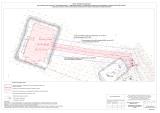 Раздел 2 «Положение о размещении линейных объектов»2. Наименование, основные характеристики и назначение планируемых для размещения линейных объектов Наименование объекта «Обустройство Южно-Золотаревского нефтяного месторождения. Скважины № 313, 312, 314».Основные характеристики объектаВ соответствии с заданием на проектирование настоящей проектной документацией предусматривается сбор и транспорт продукции скважин №№ 313, 312, 314 Южно-Золотаревского месторождения.В состав проектируемых объектов входят:Проектными решениями предусматривается:Площадные объекты:- Площадка скв. №313, 312, 314;- Площадка станции управления.Линейные объекты: (масштаб съемки 1:2000 с сечением рельефа 1,0 м)- Выкидной трубопровод от скв. №313 до узла запорной арматуры (УЗА №1);- Выкидной трубопровод от скв. №312 до узла запорной арматуры (УЗА №1);- Выкидной трубопровод от скв. №314 до узла запорной арматуры (УЗА №1);- Нефтесборный трубопровод от УЗА № 1 до сущ. АГЗУ;- Подъездная дорога к скважинам.Выкидные трубопроводы запроектированы из стальных бесшовных горячедеформированных труб из стали 20 группа В по ГОСТ 8732-78/ГОСТ 8731-74 повышенной коррозионной стойкости (стойких к СКР) и эксплуатационной надежности, диаметром и толщиной стенки 89х6 мм, класса прочности не ниже К42 по ГОСТ 31443-2012. Рабочее (нормативное) давление выкидных трубопроводов принято равным 4,0 Мпа.2.1 Перечень субъектов Российской Федерации, перечень муниципальных районов, городских округов в составе субъектов Российской Федерации, перечень поселений, населенных пунктов, внутригородских территорий городов федерального значения, на территориях которых устанавливаются зоны планируемого размещения линейных объектов.В административном отношении участок работ расположен на территории Сергиевского муниципального района Самарской области. Райцентр с. Сергиевск находится в 34 км юго-западнее района работ. Ближайшими населенными пунктами являются: •с. Славкино, расположено в 1,1 км западнее скв. № 312;•с. Шаровка, расположено в 2,8 км юго-восточнее скв. № 312;•с. Красный Строитель, расположено в 7,4 км западнее скв. № 312;•с. Крепость-Кондурча, расположен в 5,4 км северо-восточнее скв .№ 312.•п. Кутузовский, расположен в 6,4 км юго-западнее скв. № 312.. Обзорная схема района работ приведена на рис. 1.1.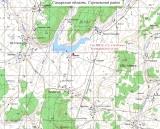 Рисунок 1.1 – Обзорная схема района работ2.2 Перечень координат характерных точек зон планируемого размещения линейного объекта2.3 Перечень координат характерных точек границ зон планируемого размещения линейных объектов, подлежащих реконструкции в связи с изменением их местоположения.Линейные объекты, подлежащие реконструкции или переносу в связи с изменением их местоположения отсутствуют.2.4 Предельные параметры разрешенного строительства, реконструкции объектов капитального строительства, входящих в состав линейных объектов в границах зон их планируемого размещения.Объекты капитального строительства, входящие в состав линейных объектов, в настоящем проекте отсутствуют, в связи с чем предельные параметры разрешенного строительства, реконструкции объектов капитального строительства, входящих в состав линейных объектов в границах зон их планируемого размещения не определяются.2.5 Информация о необходимости осуществления мероприятий по защите сохраняемых объектов капитального строительства (здание, строение, сооружение, объекты строительство которых не завершено), существующих и строящихся на момент подготовки проекта планировки территории, а также объектов капитального строительства, планируемых к строительству в соответствии с ранее утвержденной документацией по планировке территории, от возможного негативного воздействия в связи с размещением линейных объектов.Мероприятия по сохранению объектов капитального строительства (здание, строение, сооружение, объекты строительство которых не завершено), существующих и строящихся на момент подготовки проекта планировки территории, а также объектов капитального строительства, планируемых к строительству в соответствии с ранее утвержденной документации по планировке территории не требуются в связи с их отсутствием.2.6 Информация о необходимости осуществления мероприятий по сохранению объектов культурного наследия от возможного негативного воздействия в связи с размещением линейного объекта.В связи с отсутствием объектов культурного наследия на территории размещения линейного объекта мероприятия по сохранению таких объектов не требуются.2.7 Информация о необходимости осуществления мероприятий по охране окружающей среды.Мероприятия по охране атмосферного воздухаПринятые в проектной документации технические решения направлены на максимальное использование поступающего сырья, снижение технологических потерь, экономию топливно-энергетических ресурсов. При строительстве и реконструкции сооружений, ремонте установок необходимо выполнять следующие мероприятия:•по обеспечению полной герметизации технологического оборудования путем осуществления контроля качества сварных соединений и проведения гидравлических испытаний;•по обеспечению автоматизации технологических процессов;•по обеспечению приборами сигнализации нарушения технологических процессов, блокировки оборудования;•по тщательному выполнению работ по строительству и монтажу инженерных сетей и подземных сооружений с оформлением акта на скрытые работы.Для обеспечения герметизации вновь смонтированное оборудование и трубопроводы перед пуском в эксплуатацию подлежат:•испытанию на прочность и плотность с контролем швов неразрушающими методами;•оснащению предохранительными устройствами со сбросом в закрытые системы с последующей утилизацией продукта.Для обеспечения безаварийной эксплуатации трубопровода, сокращения выбросов вредных веществ в окружающую среду проектной документацией предусмотрено:•соблюдение технологического регламента эксплуатации объекта;•транспорт продукции осуществляется по герметичной системе трубопроводов;•выбор оптимального диаметра трубопровода для транспорта продукции в пределах технологического режима;•выбор материального исполнения трубы в соответствии с коррозионными свойствами транспортируемой среды;•автоматический контроль параметров работы оборудования, средства сигнализации и автоматические блокировки;защита трубопровода от статического электричества путем заземления.Мероприятия по охране и рациональному использованию земельных ресурсов и почвенного покрова, в том числе мероприятия по рекультивации нарушенных или загрязненных земельных участков и почвенного покроваПри строительстве и реконструкции сооружений, ремонте установок необходимо выполнять следующие мероприятия:•по тщательной трамбовке грунта при засыпке траншей и котлованов с осуществлением планировки поверхности земли;•по укреплению откосов насыпи засевом трав для борьбы с эрозией почв;•по восстановлению (рекультивации) временно занимаемых при строительстве земель и приведение их в пригодное состояние для использования в сельском хозяйстве.С целью минимизации отрицательных воздействий на территорию при строительстве необходимо максимально использовать существующие подъездные дороги, складские площадки и др.Мероприятия по сбору, использованию, обезвреживанию, транспортировке и размещению опасных отходовВременное хранение и утилизация отходов проводится в соответствии с требованиями Федерального Закона РФ от 24 июня 1998 года № 89-ФЗ «Об отходах производства и потребления», действующих экологических, санитарных правил и норм по обращению с отходами.На предприятии назначаются лица, ответственные за производственный контроль в области обращения с отходами, разрабатываются соответствующие должностные инструкции.Регулярно проводится инструктаж с лицами, ответственными за производственный контроль в области обращения с отходами, по соблюдению требований законодательства Российской Федерации в области обращения с отходами производства и потребления, технике безопасности при обращении с опасными отходами.Осуществляется систематический контроль за сбором, сортировкой и своевременной утилизацией отходов.К основным мероприятиям относятся:•образовавшиеся отходы производства собираются на специально оборудованных площадках для временного хранения с последующим вывозом специализированным предприятием, имеющим лицензию на деятельность по сбору, использованию, обезвреживанию, транспортировке, размещению опасных отходов, в установленные места согласно заключенным договорам;•на предприятии приказом назначается ответственный за соблюдение требований природоохранного законодательства;•места производства работ оборудуются табличкой с указанием ответственного лица за экологическую безопасность.При соблюдении предусмотренных проектной документацией мероприятий, загрязнение почвенно-растительного покрова отходами строительства и производства полностью исключено.Мероприятия по охране недрВоздействие на геологическую среду при строительстве и эксплуатации проектируемого объекта обусловлено следующими факторами:• фильтрацией загрязняющих веществ с поверхности при загрязнении грунтов почвенного покрова;•интенсификацией экзогенных процессов при строительстве проектируемых сооружений.Важнейшими задачами охраны геологической среды являются своевременное обнаружение загрязнений в поверхностных и подземных водах.Индикаторами загрязнения служат антропогенные органические и неорганические соединения, повышенное содержание хлоридов, сульфатов, изменение окисляемости, наличие нефтепродуктов.Воздействие процессов строительства проектируемого объекта на геологическую среду связано с воздействием поверхностных загрязняющих веществ на различные гидрогеологические горизонты.С целью своевременного обнаружения и принятия мер по локализации очагов загрязнения рекомендуется вести мониторинг подземных и поверхностных вод.Для контроля состояния верхних водоносных горизонтов в проекте предусмотрено использование режимной сети наблюдательных скважин. Наряду с производством режимных наблюдений рекомендуется выполнять ряд мероприятий, направленных на предупреждение или сведение возможности загрязнения подземных и поверхностных вод до минимума. При этом предусматривается:•получение регулярной и достаточной информации о состоянии оборудования и инженерных коммуникаций;•своевременное реагирование на все отклонения технического состояния оборудования от нормального;•размещение технологических сооружений на площадках с твердым покрытием, ограждение бортовым камнем;•проведение учета всех аварийных ситуаций, повлекших загрязнение окружающей среды, принимать все меры по их ликвидации.Осуществление перечисленных природоохранных мероприятий по защите недр позволит обеспечить экологическую устойчивость геологической среды при строительстве объекта.При осуществлении строительства проектируемого объекта должны приниматься меры по восстановлению природной среды, рекультивации земель, благоустройству территории.На недропользователей возлагается обязанность приводить участки земли и другие природные объекты, нарушенные при пользовании недрами, в состояние, пригодное для их дальнейшего использования.В настоящей проектной документации определен масштаб воздействия строительства, эксплуатации проектируемого объекта обустройства на почвенный покров, растительность и животный мир, предусмотрены мероприятия по сохранению и восстановлению почв и растительности.Мероприятия по охране объектов растительного и животного мира и среды их обитанияДля обеспечения рационального использования и охраны почвенно-растительного слоя данной проектной документацией предусмотрено:•защита почвы во время строительства от ветровой и водной эрозии путем трамбовки и планировки грунта при засыпке траншей;•жесткий контроль за регламентом работ и недопущение аварийных ситуаций, быстрое устранение и ликвидация последствий (в случае невозможности предотвращения);•на участках работ вблизи водных объектов для предотвращения попадания в них углеводородного сырья (при возможных аварийных ситуациях) рекомендуется сооружение задерживающих валов из минерального грунта.С целью минимизации отрицательных воздействий на территорию при строительстве объекта необходимо максимально использовать существующие подъездные дороги, складские площадки и др.При производстве работ в непосредственной близости от лесных насаждений в пожароопасный сезон (т.е. в период с момента схода снегового покрова в лесных насаждениях до наступления устойчивой дождливой осенней погоды или образования снегового покрова) обеспечивается контроль за соблюдение правил противопожарной безопасности.В частности запрещается:•разводить костры в лесных насаждениях, лесосеках с оставленными порубочными остатками, в местах с подсохшей травой, а также под кронами деревьев;•заправлять горючим топливных баков двигателей внутреннего сгорания при работе двигателя, использование машин с неисправной системой питания двигателя, а также курение или пользование открытым огнем вблизи машин, заправляемых горючим;•бросать горящие спички, окурки;•оставлять промасленный или пропитанный бензином, керосином или иными горючими веществами обтирочный материал в не предусмотренных специально для этого местах;•выжигать травы на лесных полянах, прогалинах, лугах и стерни на полях, непосредственно примыкающих к лесам, к защитным и озеленительным лесонасаждениям.Что касается дикой фауны, то выявленные в районе строительных работ представители животного мира (а это в основном, синантропные виды) хорошо приспособлены к проживанию в условиях антропогенного воздействия. С целью охраны обитающих здесь видов в период гнездования и вывода потомства на рассматриваемой территории ограничивается перемещение техники и бесконтрольные проезды по территории.Мероприятия по минимизации возникновения возможных аварийных ситуаций на объекте капитального строительства и последствий их воздействия на экосистему регионаМероприятия по охране окружающей среды сводятся к защите воздушного бассейна, поверхностных и подземных вод, недр, почвы, и включают в себя мероприятия по снижению отрицательного влияния производственной деятельности, осуществляемой на территории месторождения как в период эксплуатации, так и при аварийных ситуациях.Основным отрицательным воздействием являются последствия аварийных ситуаций, а именно:•кратковременные (залповые) выбросы (сбросы) загрязняющих веществ;•периодические выбросы (сбросы), связанные с нарушением технологического процесса.Для исключения и предупреждения аварийных ситуаций и максимального снижения их негативного влияния на природную среду необходимо:•строгое соблюдение всех технологических параметров;•осуществление постоянного контроля за ходом технологического процесса, изменением расходов, давления;•осуществление постоянного контроля за герметичностью оборудования и трубопроводов;•осуществление мониторинга параметров качества природной среды – воздуха (в рабочей зоне и ближайших населенных пунктах), почвы, поверхностных и подземных вод на самих производственных площадках и прилегающих к ним территориях;•постоянное повышение культуры производства, экологических знаний обслуживающего персонала, проведение плановых профилактических ремонтов оборудования и коммуникаций.2.8 Информация о необходимости осуществления мероприятий по защите территории от чрезвычайных ситуаций природного и техногенного характера, в том числе по обеспечению пожарной безопасности и гражданской обороне.В соответствии с положениями постановления Правительства Российской Федерации от 16.08.2016 г. № 804 «Об утверждении Правил отнесения организаций к категориям по гражданской обороне в зависимости от роли в экономике государства или влияния на безопасность населения», проектируемые сооружения входят в состав АО «Самараинвестнефть», отнесенного к категории по гражданской обороне.Сведения о границах зон возможных опасностей, в которых может оказаться объект при ведении военных действий или вследствие этих действий, в т.ч. зон возможных разрушений, возможного химического заражения, катастрофического затопления, радиоактивного загрязнения (заражения), зон возможного образования завалов, а также сведения о расположении проектируемого объекта относительно зоны световой маскировкиВ соответствии с приложением А СП 165.1325800.2014 проектируемые сооружения находятся в зоне возможных разрушений при воздействии обычных средств поражения, в зоне возможных сильных разрушений от взрывов, происходящих в мирное время в результате аварий, вне зон возможного радиоактивного загрязнения, возможного химического заражения, возможного катастрофического затопления.В соответствии с п. 3.15 ГОСТ Р 55201-2012 территория, на которой располагаются проектируемые сооружения входит в зону светомаскировки. Сведения о продолжении функционировании проектируемого объекта в военное время, или прекращении, или переносе деятельности объекта в другое место, а также о перепрофилировании проектируемого производства на выпуск иной продукцииПроектируемые сооружения являются стационарными. Характер производства не предполагает возможности переноса его деятельности в военное время в другое место. Демонтаж сооружений и оборудования в особый период в короткие сроки технически неосуществим и экономически нецелесообразен. Прекращение или перемещение в другое место деятельности объекта в военное время не предусматривается.Сведения о численности наибольшей работающей смены проектируемого объекта в военное время, а также численности дежурного и линейного персонала проектируемого объекта, обеспечивающего жизнедеятельность городов, отнесенных к группам по гражданской обороне, и объектов особой важности в военное времяОбслуживание проектируемых сооружений будет осуществляться существующим персоналом без увеличения численности. Постоянного пребывания персонала на объекте не предусмотрено. Численность персонала НРС в военное время не меняется и соответствует численности мирного времени. Проектируемые сооружения не относятся к числу производств и служб, обеспечивающих жизнедеятельность категорированных городов и объектов особой важности, которые продолжают работу в военное время. Сведения о соответствии степени огнестойкости проектируемых зданий (сооружений) требованиям, предъявляемым к зданиям (сооружениям) объектов, отнесенным к категориям по гражданской оборонеТребованиями СП 165.1325800.2014 о соответствии степени огнестойкости зданий и сооружений объектов, отнесенных к категориям по гражданской обороне, так и некатегорированных по гражданской обороне не предъявляются.Решения по управлению гражданской обороной проектируемого объекта, системам оповещения персонала об опасностях, возникающих при ведении военных действий или вследствие этих действийОбщее руководство гражданской обороной в АО «Самараинвестнефть» осуществляет генеральный директор. Для оповещения персонала проектируемых сооружений по сигналам гражданской обороны предусматривается использовать существующую систему оповещения АО «Самараинвестнефть». Схема управления, связи и оповещения по сигналам Гражданской обороны является главной схемой передачи информации, команд и руководящих указаний для персонала.Персонал по обслуживанию проектируемых сооружений, и ремонтные бригады снабжены сотовыми телефонами, c использованием которых, в случае необходимости, возможна передача информации и распоряжений (сигналов) ГО.Решения по обеспечению безаварийной остановки технологических процессов при угрозе воздействия или воздействии по проектируемому объекту поражающих факторов современных средств пораженияПри угрозе воздействия или воздействии по проектируемому объекту поражающих факторов современных средств поражения осуществляется безаварийная остановка добычи нефти и газа на скважинах, продукция которых транспортируется по проектируемому нефтепроводу. Далее на трубопроводе закрывается по месту минимально необходимое количество промежуточной запорной арматуры для обеспечения минимальной опасности объекта в целом. Безаварийная остановка проектируемых сооружений по сигналам ГО осуществляется эксплуатационным персоналом, в соответствии с технологическим регламентом. Перед остановкой проектируемых сооружений необходимо проинформировать все службы, задействованные в рабочем процессе, о начале остановки. Мероприятия по повышению эффективности защиты производственных фондов проектируемого объекта при воздействии по ним современных средств пораженияМероприятия по повышению эффективности защиты производственных фондов проектируемых сооружений, при воздействии по ним современных средств поражения (в том числе от вторичных поражающих факторов) включают:•размещение технологического оборудования с учетом категории по взрывопожароопасности, с обеспечением необходимых по нормам проходов и с учетом требуемых противопожарных разрывов;•применение негорючих материалов в качестве теплоизоляции;•опорные конструкции эстакад приняты несгораемыми;•трубопровод укладывается в грунт на глубину не менее 1,0 м до верхней образующей трубы;•подготовка оборудования к безаварийной остановке;•поддержание в постоянной готовности сил и средства пожаротушения.Мероприятия по приспособлению объектов коммунально-бытового назначения для санитарной обработки людей, обеззараживания одежды и специальной обработке техникиМероприятия по приспособлению объектов коммунально-бытового назначения для санитарной обработки людей, обеззараживания одежды и специальной обработке техники проектной документацией не предусматриваются.Мероприятия по мониторингу состояния радиационной и химической обстановки на территории проектируемого объектаВ соответствии с СП 165.1325800.2014 проектируемые сооружения находятся вне зон возможного радиоактивного загрязнения, возможного химического заражения, в связи с этим мероприятия по мониторингу состояния радиационной и химической обстановки на территории проектируемых сооружений не предусматриваются.Мероприятия по инженерной защите (укрытию) персонала объекта в защитных сооружениях гражданской обороныНа территории проектируемых сооружений постоянного присутствия персонала не предусмотрено, в связи с этим строительство защитных сооружений для укрытия обслуживающего персонала проектной документацией не предусматривается.Решения по созданию и содержанию запасов материально-технических, продовольственных, медицинских и иных средств, обеспечению населения и персонала проектируемого объекта средствами индивидуальной защитыНакопление, хранение и использование имущества гражданской обороны осуществляется в соответствии с требованиями Постановления Правительства Российской Федерации «О накоплении, хранении и использовании в целях гражданской обороны запасов материально-технических, продовольственных, медицинских и иных средств» от 27.04.2000 г. № 379 и предусматривается Планом ГО АО «Самараинвестнефть». Приказ о создании запасов материально-технических, медицинских и иных средств в целях ГО.Мероприятия, направленные на уменьшение риска чрезвычайных ситуаций на проектируемом объекте По трассе трубопровода предусмотрена установка опознавательных знаков на расстоянии не более 1 км друг от друга, так же знаки устанавливаются на углах поворота в горизонтальной плоскости и при пересечении с другими коммуникациями.Знаки устанавливаются с правой стороны по ходу движения продукта перпендикулярно трубопроводу на расстоянии 1 м от его оси.Согласно постановлению Правительства РФ от 24.02.2009 № 160 при пересечении водовода с существующими ВЛ-6 10 кВ для обеспечения безопасного функционирования и эксплуатации водовода, установлены охранные зоны по 10 м в каждую сторону от крайних проводов.Строительство и монтаж трубопровода предусматриваются в соответствии с СП 129.13330.2019.Детали трубопровода применяются с материальным исполнением и механическими свойствами, соответствующими применяемым трубам по ГОСТ 10704-91. В соответствии с СП 129.13330.2019 испытание напорных трубопроводов осуществляется в 2 этапа:Первый этап – предварительное испытание на прочность и герметичность, выполняется после засыпки пазух с подбивкой грунта на половину вертикального диаметра и присыпкой труб с оставленными открытыми для осмотра стыковыми соединениями;Второй этап – приемочное испытание на прочность и герметичность, выполняется после полной засыпки трубопровода.В водоводе технической воды «Водозабор-БУЗ» рабочее давление принято 1,49 МПа, соответственно давление на предварительное испытание принимается равным 2,0Рраб и составляет 2,98 МПа, а давление на приемочное испытание принимается равным 1,25Рраб и составляет 1,862 МПа. Выбор материального исполнения трубопровода выполнен на основании следующих данных:•климатических условий района строительства;•физико-химических свойств рабочих сред;•сортамента заводов-изготовителей труб;•рабочих параметров процесса (рабочее давление, рабочая температура);•технического Задания на проектирование.Район строительства характеризуется температурами не ниже минус 37 °С, поэтому трубы должны быть из стали с гарантированной ударной вязкостью при температуре минус 40 °С.Все трубы должны иметь сертификат качества продукции, в котором должны быть указаны следующие данные:•химический состав;•прочностные свойства стали;•ударная вязкость основного металла и металла сварного шва для труб с толщиной стенки 6 мм и более;•сведения о гидроиспытаниях, проведённых на заводе-изготовителе.Для подачи и приема подземных трубопроводов, прокладываемых методом горизонтально-направленного бурения, в начале и конце участков устраиваются котлованы размерами:- 13х5 метров – рабочий котлован;- 3х5 метров и 3,5х5 метров – приемные котлованы.Мероприятия по защите проектируемого объекта и персонала от ЧС техногенного характера, вызванных авариями на рядом расположенных объектах производственного назначения и линейных объектахК числу мероприятий по защите персонала относится обеспечение средствами индивидуальной защиты, поддержание их в исправном состоянии, соответствие материально-технического имущества для обеспечения действий в ЧС штатной структуре персонала и установленным нормам.В ходе строительства и эксплуатации объекта предусматривается:–организация технического надзора за строительством объекта;–соблюдение сроков и качества технического обслуживания и ремонта технологического оборудования;–обучение и регулярная проверка знаний персонала, строгое соблюдение порядка допуска к выполнению огневых работ;–немедленное и неукоснительное выполнение предписаний по устранению нарушений, выявленных органами Госпожнадзора МЧС РФ, других надзорных и контролирующих органов;–проведение инструктажей по технике безопасности, пожарной безопасности.Основными мероприятиями по защите персонала в условиях ЧС являются:–использование средств индивидуальной защиты органов дыхания и кожи;–развертывание пунктов оказания первой медицинской помощи пострадавшим;–организационный вывод из взрывопожароопасной зоны и возможной зоны химического заражения персонала, не участвующего в ликвидации аварии;установление особого режима допуска и соблюдение правил поведения в зоне ЧС.Мероприятия по обеспечению эвакуации персонала и материальных ценностей в безопасные районыВ соответствии с ППРФ от 22.06.2004 г. № 303 (с учетом внесенных изменений ППРФ от 03.02.2016 г. №61), территория проектируемого объекта находится в «Безопасном районе».Вследствие этого мероприятия по обеспечению эвакуации персонала и материальных ценностей в безопасные районы проектом не предусматриваются.Общество с ограниченной ответственностью«СРЕДНЕВОЛЖСКАЯ ЗЕМЛЕУСТРОИТЕЛЬНАЯ КОМПАНИЯ»ДОКУМЕНТАЦИЯ ПО ПЛАНИРОВКЕ ТЕРРИТОРИИдля строительства объекта АО «Самараинвестнефть» «Обустройство Южно-Золотаревского нефтяного месторождения. Скважины № 313, 312, 314» в границах муниципального района Сергиевский Самарской областиКнига 2. Раздел 3.  Материалы по обоснованию проекта планировки территории. Графическая часть.Раздел 4. Материалы по обоснованию проекта планировки территории. Пояснительная записка. ППТ.МОСамара 2022г.Книга 2. ПРОЕКТ ПЛАНИРОВКИ ТЕРРИТОРИИМатериалы по обоснованиюРАЗДЕЛ 3. Материалы по обоснованию проекта планировки территории. Графическая часть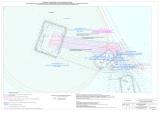 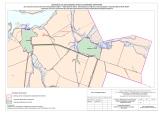 РАЗДЕЛ 4. Материалы по обоснованию проекта планировки территории. Пояснительная записка4.1 Описание природно-климатических условий территории, в отношении которой разрабатывается проект планировки территорииКлиматическая характеристика составлена по данным многолетних наблюдений на МС Серноводск согласно справкам, выданным ФГБУ «Приволжское УГМС» и приведенной в Приложении В. Климатические параметры, не вошедшие в справку, приняты по наиболее консервативным значениям.Согласно ГОСТ 16350-80, район изысканий расположен в макроклиматическом районе с умеренным климатом, климатический район – умеренный II5. Согласно СП 131.13330.2020 (рисунок 1 [10]) территория изысканий относится к климатическому району I В.Температура воздуха. Температура воздуха на территории по данным МС Серноводск в среднем за год положительная и составляет 4,1 оС. Самым жарким месяцем является июль (плюс 20,3оС), самым холодным – январь (минус 12,7оС). Абсолютный максимум зафиксирован на отметке плюс 39,8оС, абсолютный минимум – минус 48,1оС. Средний из ежегодный абсолютных максимумов +34,90С. Средняя максимальная температура воздуха самого жаркого месяца (июль) - плюс 26,6С. Температура холодного периода (средняя температура наиболее холодной части отопительного периода) – минус 17,3 С.Таблица 1 – Температура воздуха, оС, Скорость и направление ветра. Средняя годовая скорость ветра составляет 3,6 м/с (таблица 2). Данные о повторяемости направлений ветра, штилей и скорости ветра представлены в таблице3. Таблица 2 – Средняя месячная и годовая скорость ветра МС Серноводск, м/сек Таблица 3 – Повторяемость ветра и штилей (%). Годовая МС Серноводск (приложение Т)На рисунке 2 представлена годовая роза ветров по данным метеостанции Серноводск.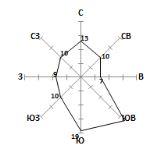 Рисунок 2 - Годовая повторяемость направлений ветра, %По карте районирования (карта 2, СП 20.13330.2016 «Нагрузки и воздействия»)территория изысканий по давлению ветра относится к III району со значением показателя 0,38 кПа. По картам районирования (ПУЭ-7) территория изысканий находится в III ветровом районе со значением показателя 0,65 кПа (32 м/с), в зоне с частой и интенсивной пляской проводов (частота повторяемости пляски более 1 раз в 5 лет).Согласно Карте районирования территории Российской Федерации по частоте повторяемости и интенсивности пляске проводов и тросов (ПУЭ 7) территория изысканий относится к району с частой и интенсивной пляской проводов (частота повторяемости пляски более 1 раз в 5 лет).Влажность воздуха. Средняя месячная и годовая относительная влажность воздуха представлена в таблице 4. Наиболее низкие значения наблюдаются обычно весной, когда приходящие воздушные массы сформированы над холодным морем. Согласно СП 50.13330.2012 «Тепловая защита зданий», по относительной влажности территория изысканий относится к 3 (сухой) зоне.Таблица 4 – Средняя месячная относительная влажность (%) воздуха, %Атмосферные осадки. Атмосферные осадки по данным МС Серноводск на исследуемой территории составляют в среднем за год 462 мм (таблица 5). Главную роль в формировании стока играют осадки зимнего периода. Большая часть жидких осадков расходуется на испарение и просачивание. В годовом ходе на теплый период (апрель – октябрь) приходится 307 мм осадков, на холодный (ноябрь – март) – 155 мм. Наибольшее количество осадков (54 мм) отмечено в июле, наименьшее – в феврале (24 мм). В течение года жидкие осадки по данным МС Самара составляют в среднем 57,7%, твердые – 20,5%, смешанные – 21,8%. Максимальное суточное наблюденное количество осадков на МС Серноводск отмечено июле – 88 мм. Суточный максимум осадков 1% вероятности превышения принят по МС Самара равен 68,2 мм Таблица 5 – Среднее месячное и годовое количество осадков МС Серноводск, мм Атмосферные явления. Согласно Карте районирования территории Российской Федерации по среднегодовой продолжительности гроз в часах земли (п. 2.5.38 ПУЭ-7), интенсивность грозовой деятельности района изысканий составляет от 40 до 60 часов с грозой в год.Среди атмосферных явлений в течение года наблюдаются туманы (обычно 26 дней за год) с наибольшей частотой в холодный период (таблица 6). Метели возможны с сентября по апрель (за год в среднем 25 дней), с наибольшей повторяемостью (до 7 дней) в январе. Грозы регистрируются обычно с апреля по октябрь с наибольшей частотой в июне и июле. Данные о числе дней с пыльной бурей представлены по МС Самара.Таблица 6 – Число дней с атмосферными явлениями МС СерноводскГололедно-изморозевые образования. По карте районирования территория изысканий по толщине стенки гололеда относится ко II району (СП 20.13330.2016, карта 3) со значением показателя 5 мм [5]. Согласно ПУЭ-7 территория проектирования относится к гололедному району IV c толщиной стенки гололеда 25 мм. Снежный покров. Снежный покров ложится чаще всего в третьей декаде октября (средняя дата 4 ноября). Первый снег долго не лежит и тает. Устойчивый покров образуется обычно к 23 ноябрю. Максимальной мощности снеговой покров достигает к третьей декаде февраля. Разрушение снежного покрова и сход его протекает в более сжатые сроки, чем его образование. Расчетная высота снежного покрова 5 % вероятности превышения составляет 58 см.Температура почвогрунтов. Данные о средней месячной и годовой температуре поверхности почвы представлены в таблице 7 по данным МС Самара. Таблица 7 – Средняя месячная и годовая температура почвы, С. 1963-2020, МС Самара Промерзание зависит от физических свойств грунтов (тип, механический состав, влажность), растительности, а в зимнее время и от наличия снежного покрова. Оказывают влияние и местные условия: микрорельеф, экспозиция склонов. Максимальная наблюденная глубина промерзания почвы по данным метеостанции в с. Серноводск представлена в таблице 8.Таблица 8 – Максимальная за зиму глубина промерзания почвы, см (1970-2019 гг) МС Серноводск (Приложение Т)Расчетная глубина промерзания грунта определена согласно СП 22.13330.2016 (п.п. 5.5.2-5.5.3) (таблица 9):Таблица 9 – Расчетная глубина промерзания грунтов, м Согласно приложения Б.1 СП 482.1325800.2020 на исследуемой территории следует ожидать проявления следующих опасных метеорологических процессов сильные дожди, ливни и сильную метель. В ближайших населенных пунктах стационарные наблюдения за загрязнением атмосферного воздуха не проводятся. Для оценки существующего уровня загрязнения атмосферного воздуха в районе проектируемого объекта приняты фоновые концентрации загрязняющих веществ в атмосферном воздухе по данным Справки о фоновых концентрациях загрязняющих веществ в атмосферном воздухе от 11.04.2021 г. №10-02-03/1009, выданной Центром по мониторингу загрязнения окружающей среды (место отбора проб – н.п. Шаровка). Значения фоновых концентраций в границах жилой зоны не превышают уровня предельно-допустимых концентраций ни по одному из рассматриваемых загрязняющих веществ и представлены в таблице 10.Таблица 10 - Значения фоновых концентраций загрязняющих веществСправка о фоновом загрязнении атмосферного воздуха района расположения проектируемых объектов, представлена в приложении В. Комплексная оценка уровня загрязнения атмосферного воздуха района размещения проектируемых объектов проведена с учетом значения фоновых концентраций в границах ближайшей жилой зоны.В целом воздушный бассейн исследуемого участка является устойчивым к антропогенному воздействию.4.2  Обоснование определения границ зон планируемого размещения линейных объектовВыбранное место размещения линейных объектов в наибольшей степени соответствует всем требованиям норм и правил, обеспечивающих благоприятное воздействие объекта на окружающую природную среду и население района, а также предупреждение возможных экологических и иных последствий.Прохождение трасс принято исходя из кратчайшего расстояния между начальным и конечным пунктами трассы.Проектируемое строительство не оказывает существенного влияния на геологическую среду, вследствие чего активизации опасных геологических процессов и изменения геологической среды не предвидится.Особо охраняемых природных территорий, включая памятники природы, ландшафтные заказники и заповедники на территории рассматриваемого участка не имеется. Рациональное использование и охрана земель обеспечиваются следующими мероприятиями: - размещением проектируемых объектов, по возможности, на малоценных и непригодных для сельского хозяйства землях; - рекультивацией нарушенных при строительстве земель; - возмещением землепользователям убытков, связанных с изъятием земель.Использование земель сельскохозяйственного назначения или земельных участков в составе таких земель, предоставляемых на период осуществления строительства линейных сооружений (нефтепроводов, линий электропередачи, линий анодного заземления), осуществляется при наличии утвержденного проекта рекультивации таких земель для нужд сельского хозяйства без перевода земель сельскохозяйственного назначения в земли иных категорий (п. 2 введен Федеральным законом от 21.07.2005 № 111-ФЗ). Строительство проектируемых сооружений потребует отвода земель в долгосрочное пользование (с переводом земельного участка из одной категории в другую), долгосрочную аренду и во временное пользование на период строительства объекта.В соответствии с Федеральным законом от 21.12.2004 № 172-ФЗ «О переводе земель или земельных участков из одной категории в другую», перевод земель сельскохозяйственного назначения в категорию земель промышленности в рассматриваемом случае допускается, так как он связан с добычей полезных ископаемых. Согласно статье 30 Земельного кодекса РФ от 25.10.2001 № 136-ФЗ предоставление в аренду пользователю недр земельных участков, необходимых для ведения работ, связанных с пользованием недрами, из земель, находящихся в государственной или муниципальной собственности, осуществляется без проведения аукционов. Формирование земельных участков сельскохозяйственного назначения для строительства осуществляется с предварительным согласованием мест размещения объектов и предоставления таких земельных участков в аренду.Описание решений по организации рельефа трассы и инженерной подготовке территорииВ проектной документации предусматривается комплекс мероприятий по подготовке территории под строительство проектируемых сооружений.Решения по инженерной подготовке территории предусматривают:- снятие плодородного слоя почвы на площадях, отведенных под строительную полосу;- предварительную планировку строительной полосы с засыпкой отдельных ям и срезкой бугров;- устройство временной площадки складирования, планировка дорожного полотна с засыпкой отдельных ям и срезкой бугров;- устройство насыпи временных съездов с подъездной автодороги на существующую грунтовую дорогу из грунта с послойным уплотнением тяжелой трамбовкой;- вертикальная планировка участка;- обеспечение стока поверхностных дождевых и талых вод;- защита грунтов от выветривания и размыва поверхностными водами путем озеленения и устройства покрытий.Откосы проездов укрепляются засевом трав по плодородному слою толщиной 0.15 м.Вертикальная планировка площадок для строительства выполнена с учетом инженерно-геологических условий и существующих планировочных работ на этой территории. Планировочные отметки приняты с учетом отметок насыпи, выполненной при инженерной подготовке территории, строительных и технологических требований, создания допустимых уклонов для движения автотранспорта и организации отвода поверхностных вод. Организация рельефа вертикальной планировкой предусматривается с максимальным использованием существующего рельефа местности, с учетом выполнения объема земляных работ по устройству основания насыпи для размещения всех проектируемых сооружений в пределах участка.План организации рельефа проектируемых территорий выполнен методом проектных горизонталей сечением 0,2 м.Вертикальная планировка выполнена выборочного типа только под проездами и сооружениями. На участках, не занятых сооружениями, сохраняется естественный рельеф.Отвод поверхностных вод – открытый по естественному и спланированному рельефу в сторону естественного понижения за пределы границы производства работ.Перед началом строительных работ предусмотрено снятие растительного грунта на всей территории производства работ мощностью h=0,20-0,30 м. на основании инженерно-геологических изысканий.В местах пересечения проектируемых проездов с существующими подземными коммуникациями предусмотрены железобетонные дорожные плиты ПДН.4.2.1 Обоснование определения границ зон планируемого размещения линейных объектов, подлежащих реконструкции в связи с изменением их местоположенияОбъекты подлежащие реконструкции в связи с изменением их местоположения отсутствуют.4.2.2 Обоснование определения предельных параметров застройки территории в границах зон планируемого размещения объектов капитального строительства, проектируемых в составе линейных объектовГраницы зон планируемого размещения объекта находятся за пределами застроенной территории. Предельные параметры застройки, такие как: предельное количество этажей или предельная высота объектов капитального строительства, максимальный процент застройки, требования к архитектурным и цветовым решениям настоящим проектом не разрабатываются4.3 Ведомости пересечения 4.3.1 Ведомость пересечений границ зон планируемого размещения линейного объекта с сохраняемыми объектами капитального строительства, существующими и строящимися на момент подготовки проекта планировки территорииТаблица 11 - Ведомость пересечений с инженерными коммуникациями4.3.2Ведомость пересечений границ зон планируемого размещения линейного объекта с объектами капитального строительства, строительство которых запланировано в соответствии с ранее утвержденной документациейПересечения отсутствуют.4.3.3Ведомость пересечений границ зон планируемого размещения линейного объекта с водными объектамиПересечения отсутствуют.ПРИЛОЖЕНИЯ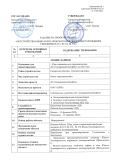 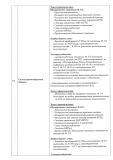 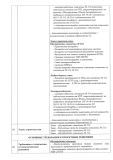 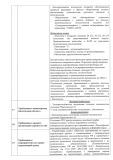 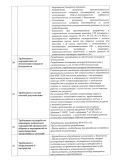 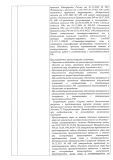 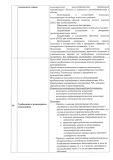 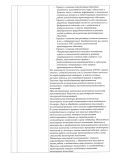 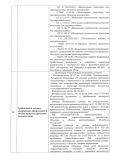 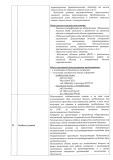 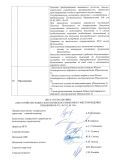 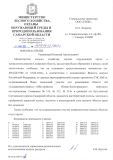 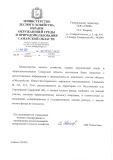 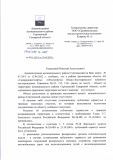 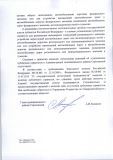 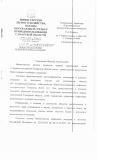 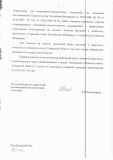 Общество с ограниченной ответственностью«СРЕДНЕВОЛЖСКАЯ ЗЕМЛЕУСТРОИТЕЛЬНАЯ КОМПАНИЯ»ПРОЕКТ МЕЖЕВАНИЯ ТЕРРИТОРИИдля строительства объекта АО «Самараинвестнефть» «Обустройство Южно-Золотаревского нефтяного месторождения. Скважины № 313, 312, 314» в границах муниципального района Сергиевский Самарской областиКнига 3.Раздел 1. Проект межевания территории. Графическая часть.Раздел 2. Проект межевания территории. Текстовая часть. ПМТ.ОЧСамара 2022г.Справка руководителя проектаПроект планировки территории разработан в составе, предусмотренном действующим Градостроительным кодексом Российской Федерации (Федеральный закон от 29.12.2004 № 190-ФЗ), Постановлением Правительства РФ № 564 от 12.05.2017 «Об утверждении положения о составе и содержании проектов планировки территории, предусматривающих размещение одного или нескольких линейных объектов» , в соответствии с техническим заданием на проектирование объекта: АО «Самараинвестнефть»: «Обустройство Южно-Золотаревского нефтяного месторождения. Скважины № 313, 312, 314» в границах  муниципального района Сергиевский Самарской области, в соответствии с заданием на подготовку документации по планировке территории, документами территориального планирования, лесохозяйственным регламентом, положением об особо охраняемой природной территории, в соответствии с программами комплексного развития систем коммунальной инфраструктуры, программами комплексного развития транспортной инфраструктуры, программами комплексного развития социальной инфраструктуры, нормативами градостроительного проектирования, комплексными схемами организации дорожного движения, требованиями по обеспечению эффективности организации дорожного движения, указанными в части 1 статьи 11 Федерального закона "Об организации дорожного движения в Российской Федерации и о внесении изменений в отдельные законодательные акты Российской Федерации", требованиями технических регламентов, сводов правил с учетом материалов и результатов инженерных изысканий, границ территорий объектов культурного наследия, включенных в единый государственный реестр объектов культурного наследия (памятников истории и культуры) народов Российской Федерации, границ территорий выявленных объектов культурного наследия, границ зон с особыми условиями использования территорий.Книга 3. ПРОЕКТ МЕЖЕВАНИЯ ТЕРРИТОРИИСОДЕРЖАНИЕРаздел 1. Проект межевания территории. Графическая часть.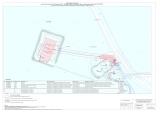 Раздел 2. Проект межевания территории. Текстовая часть.Основание для выполнения проекта межеванияПроект межевания территории разрабатывается в соответствии с проектом планировки территории в целях установления границ земельных участков, предназначенных для строительства и размещения объекта АО «Самараинвестнефть»: «Обустройство Южно-Золотаревского нефтяного месторождения. Скважины № 313, 312, 314» согласно:-Технического задания на выполнение проекта планировки территории и проекта межевания территории объекта: АО «Самараинвестнефть»: «Обустройство Южно-Золотаревского нефтяного месторождения. Скважины №313, 312, 314» на территории сельского поселения Кутузовский Сергиевского муниципального района Самарской области;- Сведений государственного кадастрового учета. Цели и задачи выполнения проекта межевания территорииПодготовка проекта межевания территории осуществляется в целях определения местоположения границ образуемых и изменяемых земельных участков. При подготовке проекта межевания территории определение местоположения границ образуемых и изменяемых земельных участков осуществляется в соответствии с градостроительными регламентами и нормами отвода земельных участков для конкретных видов деятельности, установленными в соответствии с федеральными законами, техническими регламентами.Сформированные земельные участки должны обеспечить:- возможность полноценной реализации прав на формируемые земельные участки, включая возможность полноценного использования в соответствии с назначением, и эксплуатационными качествами.- возможность долгосрочного использования земельного участка.Структура землепользования в пределах территории межевания, сформированная в результате межевания должна обеспечить условия для наиболее эффективного использования и развития этой территории.В процессе межевания решаются следующие задачи:- установление границ земельных участков необходимых для размещения объекта АО «Самараинвестнефть». Проектом межевания границ отображены:- красные линии, утвержденные в составе проекта планировки территории;-границы образуемых и изменяемых земельных участков и их частей.2.1. ВЫВОДЫ ПО ПРОЕКТУНастоящим проектом выполнено: Формирование границ образуемых и изменяемых земельных участков и их частей.Размеры образуемых земельных участков под строительство линейного объекта приняты в соответствии с проектом полосы отвода выполненным ООО «СВЗК». Проект межевания выполняется с учетом сохранения ранее образованных земельных участков, зарегистрированных в ГКН. Земельные участки под строительство объекта образованы с учетом ранее поставленных на государственный кадастровый учет земельных участков.Проект межевания территории является неотъемлемой частью проекта планировки территории. Каталоги координат и дирекционных углов образуемых земельных участков являются приложением к чертежу межевания, выполненном в М 1:1000.       Проект межевания территории является основанием для установления границ земельных участков на местности, закрепления их межевыми знаками и регистрации в установленном порядке2.2. Перечень образуемых и изменяемых земельных участков и их частей.Сведения об образуемых частях земельных участков поставленных на государственный кадастровый учет  Проектом не предусмотрено образование земельных участков, которые будут отнесены к территориям общего пользования или имуществу общего пользования; •Проектом не предусмотрено образование земельных участков, в отношении которых предполагается резервирование и (или) изъятие для государственных или муниципальных нужд;  Общая площадь частей земельных участков, поставленных на кадастровый учет: 10243 м²;Перечень образуемых земельных участков, подлежащих постановке на государственный кадастровый учетПроектом не предусмотрено образование земельных участков, которые будут отнесены к территориям общего пользования или имуществу общего пользования; •Проектом не предусмотрено образование земельных участков, в отношении которых предполагается резервирование и (или) изъятие для государственных или муниципальных нужд;    Общая площадь образуемых земельных участков: 8845 м²ПЕРЕЧЕНЬ КООРДИНАТ ХАРАКТЕРНЫХ ТОЧЕК ОБРАЗУЕМЫХ ЗЕМЕЛЬНЫХ УЧАСТКОВСведения о границах территории, в отношении которой утвержден проект межевания, содержащие перечень координат характерных точек этих границ в системе координат, используемой для ведения ЕГРН приведены в таблице «Ведомость координат поворотных точек границ формируемых земельных участков и частей земельных участков, отображенных на плане межевания». ВЕДОМОСТЬ КООРДИНАТ ПОВОРОТНЫХ ТОЧЕК ГРАНИЦ ФОРМИРУЕМЫХ ЗЕМЕЛЬНЫХ УЧАСТКОВ И ЧАСТЕЙ ЗЕМЕЛЬНЫХ УЧАСТКОВ2.3. Целевое назначение лесов, вид (виды) разрешенного использования лесного участка, количественные и качественные характеристики лесного участка, сведения о нахождении лесного участка в границах особо защитных участков лесов (в случае, если подготовка проекта межевания территории осуществляется в целях определения местоположения границ образуемых и (или) изменяемых лесных участков).Согласно ответа Министерства лесного хозяйства, охраны окружающей среды и природопользования Самарской области, объект не затрагивает земли лесного фонда.2.4. Условные номера образуемых земельных участков, кадастровые номера или иные ранее присвоенные государственные учетные номера существующих земельных участков, в отношении которых предполагаются их резервирование и (или) изъятие для государственных или муниципальных нужд, их адреса или описание местоположения, перечень и адреса расположенных на таких земельных участках объектов недвижимого имущества (при наличии сведений о них в Едином государственном реестре недвижимости).Земельные участки, в отношении которых предполагаются их резервирование и (или) изъятие для государственных или муниципальных нужд, отсутствуют.2.5. Перечень кадастровых номеров существующих земельных участков, на которых линейный объект может быть размещен на условиях сервитута, публичного сервитута, их адреса или описание местоположения, перечень и адреса расположенных на таких земельных участках объектов недвижимого имущества (при наличии сведений о них в Едином государственном реестре недвижимости).Земельные участки, на которых линейный объект может быть размещен на условиях сервитута, публичного сервитута, отсутствуют.2.6. Сведения об отнесении образуемого земельного участка к определенной категории земель (в том числе в случае, если земельный участок в связи с размещением линейного объекта подлежит отнесению к определенной категории земель в силу закона без необходимости принятия решения о переводе земельного участка из состава земель этой категории в другую) или сведения о необходимости перевода земельного участка из состава земель одной категории в другую.Земельные участки под постоянный отвод из категории сельскохозяйственного назначения будут переводиться в категорию земли промышленности.Общество с ограниченной ответственностью«СРЕДНЕВОЛЖСКАЯ ЗЕМЛЕУСТРОИТЕЛЬНАЯ КОМПАНИЯ»ПРОЕКТ МЕЖЕВАНИЯ ТЕРРИТОРИИдля строительства объекта АО «Самараинвестнефть» «Обустройство Южно-Золотаревского нефтяного месторождения. Скважины № 313, 312, 314» в границах муниципального района Сергиевский Самарской областиКнига 4.Раздел 3. Материалы по обоснованию проекта межевания. Графическая часть. Раздел 4. Материалы по обоснованию проекта межевания территории. Пояснительная записка. ПМТ.МОСамара 2022г.Книга 4. ПРОЕКТ МЕЖЕВАНИЯ ТЕРРИТОРИИ (МАТЕРИАЛЫ ПО ОБОСНОВАНИЮ)СОДЕРЖАНИЕРаздел 3. Материалы по обоснованию проекта межевания территории. Графическая часть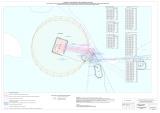 Раздел 4. Материалы по обоснованию проекта межевания территории. Пояснительная записка4.1. Обоснование определения местоположения границ образуемого земельного участка с учетом соблюдения требований к образуемым земельным участкам, в том числе требований к предельным (минимальным и (или) максимальным) размерам земельных участковВ административном отношении район работ находится в границах сельского поселения Кутузовский муниципального района Сергиевский Самарской области. Административный центр – с. Сергиевск.Проектируемый объект расположен в границах кадастровых кварталов: 63:31:0103002, 63:31:0000000, границы которых установлены в соответствии с кадастровым делением территории Самарской области. Категория земель: земли с/х назначения, земли промышленности.Земельные участки под объекты строительства отводятся во временное (краткосрочная аренда земли) и постоянное (долгосрочная аренда земли) пользование.Ширина полосы временного отвода определена в соответствии с требованиями нормативных документов, исходя из технологической последовательности производства работ, рельефа местности в целях нанесения минимального ущерба и снижения затрат, связанных с краткосрочной арендой земли.Организованные на период строительства площадки (краткосрочная аренда) имеют временный характер. После окончания работ земли, использованные под площадки, рекультивируются.Места проведения работ согласовываются с районными администрациями и землепользователями в соответствии с действующим законодательством. Землепользователям компенсируются убытки, связанные с отчуждением земель. Средства на выплату убытков землепользователям включены в смету.Основой для отвода земель являются следующие нормативные документы:•СН 459-74 «Нормы отвода земель для нефтяных и газовых скважин»;•основы земельного законодательства Российской Федерации;•исходные данные заказчика;•проектные решения.В соответствии СН 459-74 (табл.2) ширина полосы отвода земель для водоводов трубопроводов агрессивных вод и канализации и глинопроводы диаметром до 500 мм. (при глубине заложения 2,2 м до верха трубы):•на землях, где не производится снятие и восстановление плодородного слоя – 27 м.•на землях, где должно производиться снятие и восстановление плодородного слоя – 36 м.В соответствии с п. 7.3 СП 284.1325800.2016 для обеспечения нормальных условий эксплуатации и исключения возможности повреждения трубопроводов вдоль трассы трубопровода установлена охранная зона по аналогии с магистральными трубопроводами, в виде участка земли, ограниченного условными линиями, проходящими в 25 м от оси трубопровода с каждой стороны.4.2 Обоснование способа образования земельного участкаУчастки сформированы из земельных участков, находящихся в частной собственности, с учётом категории земель, кадастрового деления и возможности размещения объекта проектирования с целью дальнейшего предоставления во временное и постоянное пользование.Проектом не предусматривается образование земельных участков, отнесенных к территориям общего пользования или имуществу общего пользования. Резервирование и изъятие для государственных или муниципальных нужд проектом не предусмотрено. Сервитуты проектом не устанавливаются.Возможный способ образования, площадь и сведения об образуемых земельных участках временного отвода и его частей представлены в «Перечне образуемых и изменяемых земельных участков и их частей» (РАЗДЕЛ 1. ПРОЕКТ МЕЖЕВАНИЯ ТЕРРИТОРИИ.ТЕКСТОВАЯ ЧАСТЬ)4.3 Обоснование определения размеров образуемого земельного участкаПроектом межевания определены площадь и границы образуемых земельных участков. Образование земельных участков выполнено по границам размещения линейного объекта в соответствии с нормами отвода земельных участков (см. «Перечне образуемых и изменяемых земельных участков и их частей» РАЗДЕЛ1. ПРОЕКТ МЕЖЕВАНИЯ ТЕРРИТОРИИ.ТЕКСТОВАЯ ЧАСТЬ).4.4 Обоснование определения границ публичного сервитута, подлежащего установлению в соответствии с законодательством Российской ФедерацииПроектом не предусмотрено установление публичного сервитута в границах проектирования.ИНФОРМАЦИОННОЕ СООБЩЕНИЕРуководствуясь п. 1 ч. 8 ст. 5.1 ГрК Ф,  пунктом 20 Порядка организации и проведения общественных обсуждений или публичных слушаний по вопросам градостроительной деятельности на территории сельского поселения Кутузовский муниципального района Сергиевский Самарской области, утвержденного решением Собрания представителей сельского поселения Кутузовский муниципального района Сергиевский Самарской области от 08.04.2022г. №15, в соответствии с Постановлением Главы сельского поселения Кутузовский муниципального района Сергиевский Самарской области №12 от 21.12.2022г. «О проведении публичных слушаний по проекту планировки территории и проекту межевания территории объекта АО «Самараинвестнефть»: «Обустройство Южно-Золотаревского нефтяного месторождения. Скважины №311, №325, №326» в границах сельского поселения Кутузовский муниципального района Сергиевский Самарской области», Администрация сельского поселения Кутузовский муниципального района Сергиевский Самарской области осуществляет опубликование проекта планировки территории и проекта межевания территории объекта АО «Самараинвестнефть»: «Обустройство Южно-Золотаревского нефтяного месторождения Скважины №311, №325, №326» в газете «Сергиевский вестник» и размещение проекта планировки территории и проекта межевания территории объекта АО «Самараинвестнефть»: «Обустройство Южно-Золотаревского нефтяного месторождения. Скважины №311, №325, №326» в информационно-телекоммуникационной сети «Интернет» на официальном сайте Администрации муниципального района Сергиевский Самарской области http://sergievsk.ru/.Общество с ограниченной ответственностью«СРЕДНЕВОЛЖСКАЯ ЗЕМЛЕУСТРОИТЕЛЬНАЯ КОМПАНИЯ»ПРОЕКТ ПЛАНИРОВКИ ТЕРРИТОРИИдля строительства объекта АО «Самараинвестнефть» «Обустройство Южно-Золотаревского нефтяного месторождения. Скважины № 311, 325, 326» в границах муниципального района Сергиевский Самарской областиКнига 1.Раздел 1. Проект планировки территории. Графическая частьРаздел 2. Положение о размещении линейных объектов ППТ.ОЧСамара 2022г.Книга 1. ПРОЕКТ ПЛАНИРОВКИ ТЕРРИТОРИИОсновная часть проекта планировки территорииРаздел 1 «Проект планировки территории. Графическая часть»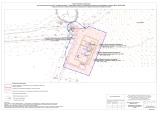 Раздел 2 «Положение о размещении линейных объектов»2. Наименование, основные характеристики и назначение планируемых для размещения линейных объектов Наименование объекта «Обустройство Южно-Золотаревского нефтяного месторождения. Скважины № 311, 325, 326».Основные характеристики объектаВ соответствии с заданием на проектирование настоящей проектной документацией предусматривается сбор и транспорт продукции скважин №№ 311, 325, 326 Южно-Золотаревского месторождения.В состав проектируемых объектов входят:Проектными решениями предусматривается:Площадные объекты: (масштаб съемки 1:500 с сечением рельефа 0,5 м)- Площадка скв. №311, 325, 326;- Площадка станции управления.Линейные объекты: (масштаб съемки 1:2000 с сечением рельефа 1,0 м)- Выкидной трубопровод от скв. №311 до узла запорной арматуры (УЗА №1);- Выкидной трубопровод от скв. №325 до узла запорной арматуры (УЗА №1);- Выкидной трубопровод от скв. №326 до узла запорной арматуры (УЗА №1);- Нефтесборный трубопровод от УЗА № 1 до сущ. АГЗУ;- Подъездная дорога к скважинам.Выкидные трубопроводы запроектированы из стальных бесшовных горячедеформированных труб из стали 20 группа В по ГОСТ 8732-78/ГОСТ 8731-74 повышенной коррозионной стойкости (стойких к СКР) и эксплуатационной надежности, диаметром и толщиной стенки 89х6 мм, класса прочности не ниже К42 по ГОСТ 31443-2012. Рабочее (нормативное) давление выкидных трубопроводов принято равным 4,0 Мпа.2.1 Перечень субъектов Российской Федерации, перечень муниципальных районов, городских округов в составе субъектов Российской Федерации, перечень поселений, населенных пунктов, внутригородских территорий городов федерального значения, на территориях которых устанавливаются зоны планируемого размещения линейных объектов.Объект строительства расположен в Сергеевском районе Самарской области, ближайшими населенными пунктами являются: -  с. Славкино, расположено в 2,7 км западнее скв. №311;- с. Шаровка, расположено в 1,1 км юго-восточнее скв. №311;-  с. Смагино, расположено в 10,6 км восточнее скв. №311;-  с. Крепость-Кондурча, расположен в 4,3 км северо-восточнее скв. №311.-  п. Кутузовский, расположен в 6,4 км юго-западнее скв. №311.Участок проектируемых работ находится на территории разрабатываемых объектов нефтедобычи. Обзорная схема района работ приведена на рис. 1.1.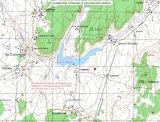 Рисунок 1.1 – Обзорная схема района работ2.2 Перечень координат характерных точек зон планируемого размещения линейного объекта2.3 Перечень координат характерных точек границ зон планируемого размещения линейных объектов, подлежащих реконструкции в связи с изменением их местоположения.Линейные объекты, подлежащие реконструкции или переносу в связи с изменением их местоположения отсутствуют.2.4 Предельные параметры разрешенного строительства, реконструкции объектов капитального строительства, входящих в состав линейных объектов в границах зон их планируемого размещения.Объекты капитального строительства, входящие в состав линейных объектов, в настоящем проекте отсутствуют, в связи с чем предельные параметры разрешенного строительства, реконструкции объектов капитального строительства, входящих в состав линейных объектов в границах зон их планируемого размещения не определяются.2.5 Информация о необходимости осуществления мероприятий по защите сохраняемых объектов капитального строительства (здание, строение, сооружение, объекты строительство которых не завершено), существующих и строящихся на момент подготовки проекта планировки территории, а также объектов капитального строительства, планируемых к строительству в соответствии с ранее утвержденной документацией по планировке территории, от возможного негативного воздействия в связи с размещением линейных объектов.Мероприятия по сохранению объектов капитального строительства (здание, строение, сооружение, объекты строительство которых не завершено), существующих и строящихся на момент подготовки проекта планировки территории, а также объектов капитального строительства, планируемых к строительству в соответствии с ранее утвержденной документации по планировке территории не требуются в связи с их отсутствием.2.6 Информация о необходимости осуществления мероприятий по сохранению объектов культурного наследия от возможного негативного воздействия в связи с размещением линейного объекта.В связи с отсутствием объектов культурного наследия на территории размещения линейного объекта мероприятия по сохранению таких объектов не требуются.2.7 Информация о необходимости осуществления мероприятий по охране окружающей среды.Мероприятия по охране атмосферного воздухаПринятые в проектной документации технические решения направлены на максимальное использование поступающего сырья, снижение технологических потерь, экономию топливно-энергетических ресурсов. При строительстве и реконструкции сооружений, ремонте установок необходимо выполнять следующие мероприятия:•по обеспечению полной герметизации технологического оборудования путем осуществления контроля качества сварных соединений и проведения гидравлических испытаний;•по обеспечению автоматизации технологических процессов;•по обеспечению приборами сигнализации нарушения технологических процессов, блокировки оборудования;•по тщательному выполнению работ по строительству и монтажу инженерных сетей и подземных сооружений с оформлением акта на скрытые работы.Для обеспечения герметизации вновь смонтированное оборудование и трубопроводы перед пуском в эксплуатацию подлежат:•испытанию на прочность и плотность с контролем швов неразрушающими методами;•оснащению предохранительными устройствами со сбросом в закрытые системы с последующей утилизацией продукта.Для обеспечения безаварийной эксплуатации трубопровода, сокращения выбросов вредных веществ в окружающую среду проектной документацией предусмотрено:•соблюдение технологического регламента эксплуатации объекта;•транспорт продукции осуществляется по герметичной системе трубопроводов;•выбор оптимального диаметра трубопровода для транспорта продукции в пределах технологического режима;•выбор материального исполнения трубы в соответствии с коррозионными свойствами транспортируемой среды;•автоматический контроль параметров работы оборудования, средства сигнализации и автоматические блокировки;защита трубопровода от статического электричества путем заземления.Мероприятия по охране и рациональному использованию земельных ресурсов и почвенного покрова, в том числе мероприятия по рекультивации нарушенных или загрязненных земельных участков и почвенного покроваПри строительстве и реконструкции сооружений, ремонте установок необходимо выполнять следующие мероприятия:•по тщательной трамбовке грунта при засыпке траншей и котлованов с осуществлением планировки поверхности земли;•по укреплению откосов насыпи засевом трав для борьбы с эрозией почв;•по восстановлению (рекультивации) временно занимаемых при строительстве земель и приведение их в пригодное состояние для использования в сельском хозяйстве.С целью минимизации отрицательных воздействий на территорию при строительстве необходимо максимально использовать существующие подъездные дороги, складские площадки и др.Мероприятия по сбору, использованию, обезвреживанию, транспортировке и размещению опасных отходовВременное хранение и утилизация отходов проводится в соответствии с требованиями Федерального Закона РФ от 24 июня 1998 года №89-ФЗ «Об отходах производства и потребления», действующих экологических, санитарных правил и норм по обращению с отходами.На предприятии назначаются лица, ответственные за производственный контроль в области обращения с отходами, разрабатываются соответствующие должностные инструкции.Регулярно проводится инструктаж с лицами, ответственными за производственный контроль в области обращения с отходами, по соблюдению требований законодательства Российской Федерации в области обращения с отходами производства и потребления, технике безопасности при обращении с опасными отходами.Осуществляется систематический контроль за сбором, сортировкой и своевременной утилизацией отходов.К основным мероприятиям относятся:•образовавшиеся отходы производства собираются на специально оборудованных площадках для временного хранения с последующим вывозом специализированным предприятием, имеющим лицензию на деятельность по сбору, использованию, обезвреживанию, транспортировке, размещению опасных отходов, в установленные места согласно заключенным договорам;•на предприятии приказом назначается ответственный за соблюдение требований природоохранного законодательства;•места производства работ оборудуются табличкой с указанием ответственного лица за экологическую безопасность.При соблюдении предусмотренных проектной документацией мероприятий, загрязнение почвенно-растительного покрова отходами строительства и производства полностью исключено.Мероприятия по охране недрВоздействие на геологическую среду при строительстве и эксплуатации проектируемого объекта обусловлено следующими факторами:• фильтрацией загрязняющих веществ с поверхности при загрязнении грунтов почвенного покрова;•интенсификацией экзогенных процессов при строительстве проектируемых сооружений.Важнейшими задачами охраны геологической среды являются своевременное обнаружение загрязнений в поверхностных и подземных водах.Индикаторами загрязнения служат антропогенные органические и неорганические соединения, повышенное содержание хлоридов, сульфатов, изменение окисляемости, наличие нефтепродуктов.Воздействие процессов строительства проектируемого объекта на геологическую среду связано с воздействием поверхностных загрязняющих веществ на различные гидрогеологические горизонты.С целью своевременного обнаружения и принятия мер по локализации очагов загрязнения рекомендуется вести мониторинг подземных и поверхностных вод.Для контроля состояния верхних водоносных горизонтов в проекте предусмотрено использование режимной сети наблюдательных скважин. Наряду с производством режимных наблюдений рекомендуется выполнять ряд мероприятий, направленных на предупреждение или сведение возможности загрязнения подземных и поверхностных вод до минимума. При этом предусматривается:•получение регулярной и достаточной информации о состоянии оборудования и инженерных коммуникаций;•своевременное реагирование на все отклонения технического состояния оборудования от нормального;•размещение технологических сооружений на площадках с твердым покрытием, ограждение бортовым камнем;•проведение учета всех аварийных ситуаций, повлекших загрязнение окружающей среды, принимать все меры по их ликвидации.Осуществление перечисленных природоохранных мероприятий по защите недр позволит обеспечить экологическую устойчивость геологической среды при строительстве объекта.При осуществлении строительства проектируемого объекта должны приниматься меры по восстановлению природной среды, рекультивации земель, благоустройству территории.На недропользователей возлагается обязанность приводить участки земли и другие природные объекты, нарушенные при пользовании недрами, в состояние, пригодное для их дальнейшего использования.В настоящей проектной документации определен масштаб воздействия строительства, эксплуатации проектируемого объекта обустройства на почвенный покров, растительность и животный мир, предусмотрены мероприятия по сохранению и восстановлению почв и растительности.Мероприятия по охране объектов растительного и животного мира и среды их обитанияДля обеспечения рационального использования и охраны почвенно-растительного слоя данной проектной документацией предусмотрено:•защита почвы во время строительства от ветровой и водной эрозии путем трамбовки и планировки грунта при засыпке траншей;•жесткий контроль за регламентом работ и недопущение аварийных ситуаций, быстрое устранение и ликвидация последствий (в случае невозможности предотвращения);•на участках работ вблизи водных объектов для предотвращения попадания в них углеводородного сырья (при возможных аварийных ситуациях) рекомендуется сооружение задерживающих валов из минерального грунта.С целью минимизации отрицательных воздействий на территорию при строительстве объекта необходимо максимально использовать существующие подъездные дороги, складские площадки и др.При производстве работ в непосредственной близости от лесных насаждений в пожароопасный сезон (т.е. в период с момента схода снегового покрова в лесных насаждениях до наступления устойчивой дождливой осенней погоды или образования снегового покрова) обеспечивается контроль за соблюдение правил противопожарной безопасности.В частности запрещается:•разводить костры в лесных насаждениях, лесосеках с оставленными порубочными остатками, в местах с подсохшей травой, а также под кронами деревьев;•заправлять горючим топливных баков двигателей внутреннего сгорания при работе двигателя, использование машин с неисправной системой питания двигателя, а также курение или пользование открытым огнем вблизи машин, заправляемых горючим;•бросать горящие спички, окурки;•оставлять промасленный или пропитанный бензином, керосином или иными горючими веществами обтирочный материал в не предусмотренных специально для этого местах;•выжигать травы на лесных полянах, прогалинах, лугах и стерни на полях, непосредственно примыкающих к лесам, к защитным и озеленительным лесонасаждениям.Что касается дикой фауны, то выявленные в районе строительных работ представители животного мира (а это в основном, синантропные виды) хорошо приспособлены к проживанию в условиях антропогенного воздействия. С целью охраны обитающих здесь видов в период гнездования и вывода потомства на рассматриваемой территории ограничивается перемещение техники и бесконтрольные проезды по территории.Мероприятия по минимизации возникновения возможных аварийных ситуаций на объекте капитального строительства и последствий их воздействия на экосистему регионаМероприятия по охране окружающей среды сводятся к защите воздушного бассейна, поверхностных и подземных вод, недр, почвы, и включают в себя мероприятия по снижению отрицательного влияния производственной деятельности, осуществляемой на территории месторождения как в период эксплуатации, так и при аварийных ситуациях.Основным отрицательным воздействием являются последствия аварийных ситуаций, а именно:•кратковременные (залповые) выбросы (сбросы) загрязняющих веществ;•периодические выбросы (сбросы), связанные с нарушением технологического процесса.Для исключения и предупреждения аварийных ситуаций и максимального снижения их негативного влияния на природную среду необходимо:•строгое соблюдение всех технологических параметров;•осуществление постоянного контроля за ходом технологического процесса, изменением расходов, давления;•осуществление постоянного контроля за герметичностью оборудования и трубопроводов;•осуществление мониторинга параметров качества природной среды – воздуха (в рабочей зоне и ближайших населенных пунктах), почвы, поверхностных и подземных вод на самих производственных площадках и прилегающих к ним территориях;•постоянное повышение культуры производства, экологических знаний обслуживающего персонала, проведение плановых профилактических ремонтов оборудования и коммуникаций.2.8 Информация о необходимости осуществления мероприятий по защите территории от чрезвычайных ситуаций природного и техногенного характера, в том числе по обеспечению пожарной безопасности и гражданской обороне.В соответствии с положениями постановления Правительства Российской Федерации от 16.08.2016 г. № 804 «Об утверждении Правил отнесения организаций к категориям по гражданской обороне в зависимости от роли в экономике государства или влияния на безопасность населения», проектируемые сооружения входят в состав АО «Самараинвестнефть», отнесенного к категории по гражданской обороне.Сведения о границах зон возможных опасностей, в которых может оказаться объект при ведении военных действий или вследствие этих действий, в т.ч. зон возможных разрушений, возможного химического заражения, катастрофического затопления, радиоактивного загрязнения (заражения), зон возможного образования завалов, а также сведения о расположении проектируемого объекта относительно зоны световой маскировкиВ соответствии с приложением А СП 165.1325800.2014 проектируемые сооружения находятся в зоне возможных разрушений при воздействии обычных средств поражения, в зоне возможных сильных разрушений от взрывов, происходящих в мирное время в результате аварий, вне зон возможного радиоактивного загрязнения, возможного химического заражения, возможного катастрофического затопления.В соответствии с п. 3.15 ГОСТ Р 55201-2012 территория, на которой располагаются проектируемые сооружения входит в зону светомаскировки. Сведения о продолжении функционировании проектируемого объекта в военное время, или прекращении, или переносе деятельности объекта в другое место, а также о перепрофилировании проектируемого производства на выпуск иной продукцииПроектируемые сооружения являются стационарными. Характер производства не предполагает возможности переноса его деятельности в военное время в другое место. Демонтаж сооружений и оборудования в особый период в короткие сроки технически неосуществим и экономически нецелесообразен. Прекращение или перемещение в другое место деятельности объекта в военное время не предусматривается.Сведения о численности наибольшей работающей смены проектируемого объекта в военное время, а также численности дежурного и линейного персонала проектируемого объекта, обеспечивающего жизнедеятельность городов, отнесенных к группам по гражданской обороне, и объектов особой важности в военное времяОбслуживание проектируемых сооружений будет осуществляться существующим персоналом без увеличения численности. Постоянного пребывания персонала на объекте не предусмотрено. Численность персонала НРС в военное время не меняется и соответствует численности мирного времени. Проектируемые сооружения не относятся к числу производств и служб, обеспечивающих жизнедеятельность категорированных городов и объектов особой важности, которые продолжают работу в военное время. Сведения о соответствии степени огнестойкости проектируемых зданий (сооружений) требованиям, предъявляемым к зданиям (сооружениям) объектов, отнесенным к категориям по гражданской оборонеТребованиями СП 165.1325800.2014 о соответствии степени огнестойкости зданий и сооружений объектов, отнесенных к категориям по гражданской обороне, так и некатегорированных по гражданской обороне не предъявляются.Решения по управлению гражданской обороной проектируемого объекта, системам оповещения персонала об опасностях, возникающих при ведении военных действий или вследствие этих действийОбщее руководство гражданской обороной в АО «Самараинвестнефть» осуществляет генеральный директор. Для оповещения персонала проектируемых сооружений по сигналам гражданской обороны предусматривается использовать существующую систему оповещения АО «Самараинвестнефть». Схема управления, связи и оповещения по сигналам Гражданской обороны является главной схемой передачи информации, команд и руководящих указаний для персонала.Персонал по обслуживанию проектируемых сооружений, и ремонтные бригады снабжены сотовыми телефонами, c использованием которых, в случае необходимости, возможна передача информации и распоряжений (сигналов) ГО.Решения по обеспечению безаварийной остановки технологических процессов при угрозе воздействия или воздействии по проектируемому объекту поражающих факторов современных средств пораженияПри угрозе воздействия или воздействии по проектируемому объекту поражающих факторов современных средств поражения осуществляется безаварийная остановка добычи нефти и газа на скважинах, продукция которых транспортируется по проектируемому нефтепроводу. Далее на трубопроводе закрывается по месту минимально необходимое количество промежуточной запорной арматуры для обеспечения минимальной опасности объекта в целом. Безаварийная остановка проектируемых сооружений по сигналам ГО осуществляется эксплуатационным персоналом, в соответствии с технологическим регламентом. Перед остановкой проектируемых сооружений необходимо проинформировать все службы, задействованные в рабочем процессе, о начале остановки. Мероприятия по повышению эффективности защиты производственных фондов проектируемого объекта при воздействии по ним современных средств пораженияМероприятия по повышению эффективности защиты производственных фондов проектируемых сооружений, при воздействии по ним современных средств поражения (в том числе от вторичных поражающих факторов) включают:•размещение технологического оборудования с учетом категории по взрывопожароопасности, с обеспечением необходимых по нормам проходов и с учетом требуемых противопожарных разрывов;•применение негорючих материалов в качестве теплоизоляции;•опорные конструкции эстакад приняты несгораемыми;•трубопровод укладывается в грунт на глубину не менее 1,0 м до верхней образующей трубы;•подготовка оборудования к безаварийной остановке;•поддержание в постоянной готовности сил и средства пожаротушения.Мероприятия по приспособлению объектов коммунально-бытового назначения для санитарной обработки людей, обеззараживания одежды и специальной обработке техникиМероприятия по приспособлению объектов коммунально-бытового назначения для санитарной обработки людей, обеззараживания одежды и специальной обработке техники проектной документацией не предусматриваются.Мероприятия по мониторингу состояния радиационной и химической обстановки на территории проектируемого объектаВ соответствии с СП 165.1325800.2014 проектируемые сооружения находятся вне зон возможного радиоактивного загрязнения, возможного химического заражения, в связи с этим мероприятия по мониторингу состояния радиационной и химической обстановки на территории проектируемых сооружений не предусматриваются.Мероприятия по инженерной защите (укрытию) персонала объекта в защитных сооружениях гражданской обороныНа территории проектируемых сооружений постоянного присутствия персонала не предусмотрено, в связи с этим строительство защитных сооружений для укрытия обслуживающего персонала проектной документацией не предусматривается.Решения по созданию и содержанию запасов материально-технических, продовольственных, медицинских и иных средств, обеспечению населения и персонала проектируемого объекта средствами индивидуальной защитыНакопление, хранение и использование имущества гражданской обороны осуществляется в соответствии с требованиями Постановления Правительства Российской Федерации «О накоплении, хранении и использовании в целях гражданской обороны запасов материально-технических, продовольственных, медицинских и иных средств» от 27.04.2000 г. № 379 и предусматривается Планом ГО АО «Самараинвестнефть». Приказ о создании запасов материально-технических, медицинских и иных средств в целях ГО.Мероприятия, направленные на уменьшение риска чрезвычайных ситуаций на проектируемом объекте По трассе трубопровода предусмотрена установка опознавательных знаков на расстоянии не более 1 км друг от друга, так же знаки устанавливаются на углах поворота в горизонтальной плоскости и при пересечении с другими коммуникациями.Знаки устанавливаются с правой стороны по ходу движения продукта перпендикулярно трубопроводу на расстоянии 1 м от его оси.Согласно постановлению Правительства РФ от 24.02.2009 № 160 при пересечении водовода с существующими ВЛ-6 10 кВ для обеспечения безопасного функционирования и эксплуатации водовода, установлены охранные зоны по 10 м в каждую сторону от крайних проводов.Строительство и монтаж трубопровода предусматриваются в соответствии с СП 129.13330.2019.Детали трубопровода применяются с материальным исполнением и механическими свойствами, соответствующими применяемым трубам по ГОСТ 10704-91. В соответствии с СП 129.13330.2019 испытание напорных трубопроводов осуществляется в 2 этапа:Первый этап – предварительное испытание на прочность и герметичность, выполняется после засыпки пазух с подбивкой грунта на половину вертикального диаметра и присыпкой труб с оставленными открытыми для осмотра стыковыми соединениями;Второй этап – приемочное испытание на прочность и герметичность, выполняется после полной засыпки трубопровода.В водоводе технической воды «Водозабор-БУЗ» рабочее давление принято 1,49 МПа, соответственно давление на предварительное испытание принимается равным 2,0Рраб и составляет 2,98 МПа, а давление на приемочное испытание принимается равным 1,25Рраб и составляет 1,862 МПа. Выбор материального исполнения трубопровода выполнен на основании следующих данных:•климатических условий района строительства;•физико-химических свойств рабочих сред;•сортамента заводов-изготовителей труб;•рабочих параметров процесса (рабочее давление, рабочая температура);•технического Задания на проектирование.Район строительства характеризуется температурами не ниже минус 37 °С, поэтому трубы должны быть из стали с гарантированной ударной вязкостью при температуре минус 40 °С.Все трубы должны иметь сертификат качества продукции, в котором должны быть указаны следующие данные:•химический состав;•прочностные свойства стали;•ударная вязкость основного металла и металла сварного шва для труб с толщиной стенки 6 мм и более;•сведения о гидроиспытаниях, проведённых на заводе-изготовителе.Для подачи и приема подземных трубопроводов, прокладываемых методом горизонтально-направленного бурения, в начале и конце участков устраиваются котлованы размерами:- 13х5 метров – рабочий котлован;- 3х5 метров и 3,5х5 метров – приемные котлованы.Мероприятия по защите проектируемого объекта и персонала от ЧС техногенного характера, вызванных авариями на рядом расположенных объектах производственного назначения и линейных объектахК числу мероприятий по защите персонала относится обеспечение средствами индивидуальной защиты, поддержание их в исправном состоянии, соответствие материально-технического имущества для обеспечения действий в ЧС штатной структуре персонала и установленным нормам.В ходе строительства и эксплуатации объекта предусматривается:–организация технического надзора за строительством объекта;–соблюдение сроков и качества технического обслуживания и ремонта технологического оборудования;–обучение и регулярная проверка знаний персонала, строгое соблюдение порядка допуска к выполнению огневых работ;–немедленное и неукоснительное выполнение предписаний по устранению нарушений, выявленных органами Госпожнадзора МЧС РФ, других надзорных и контролирующих органов;–проведение инструктажей по технике безопасности, пожарной безопасности.Основными мероприятиями по защите персонала в условиях ЧС являются:–использование средств индивидуальной защиты органов дыхания и кожи;–развертывание пунктов оказания первой медицинской помощи пострадавшим;–организационный вывод из взрывопожароопасной зоны и возможной зоны химического заражения персонала, не участвующего в ликвидации аварии;установление особого режима допуска и соблюдение правил поведения в зоне ЧС.Мероприятия по обеспечению эвакуации персонала и материальных ценностей в безопасные районыВ соответствии с ППРФ от 22.06.2004 г. № 303 (с учетом внесенных изменений ППРФ от 03.02.2016 г. №61), территория проектируемого объекта находится в «Безопасном районе».Вследствие этого мероприятия по обеспечению эвакуации персонала и материальных ценностей в безопасные районы проектом не предусматриваются.Общество с ограниченной ответственностью«СРЕДНЕВОЛЖСКАЯ ЗЕМЛЕУСТРОИТЕЛЬНАЯ КОМПАНИЯ»ДОКУМЕНТАЦИЯ ПО ПЛАНИРОВКЕ ТЕРРИТОРИИдля строительства объекта АО «Самараинвестнефть» «Обустройство Южно-Золотаревского нефтяного месторождения. Скважины № 311, 325, 326» в границах муниципального района Сергиевский Самарской областиКнига 2.Раздел 3.  Материалы по обоснованию проекта планировки территории. Графическая часть.Раздел 4. Материалы по обоснованию проекта планировки территории. Пояснительная записка. ППТ.МОСамара 2022г.Книга 2. ПРОЕКТ ПЛАНИРОВКИ ТЕРРИТОРИИМатериалы по обоснованиюРАЗДЕЛ 3. Материалы по обоснованию проекта планировки территории. Графическая часть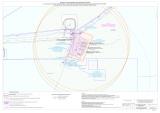 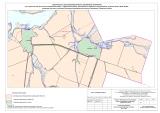 РАЗДЕЛ 4. Материалы по обоснованию проекта планировки территории. Пояснительная записка4.1 Описание природно-климатических условий территории, в отношении которой разрабатывается проект планировки территорииКлиматическая характеристика составлена по данным многолетних наблюдений на МС Серноводск согласно справкам, выданным ФГБУ «Приволжское УГМС» и приведенной в Приложении В. Климатические параметры, не вошедшие в справку, приняты по наиболее консервативным значениям.Согласно ГОСТ 16350-80, район изысканий расположен в макроклиматическом районе с умеренным климатом, климатический район – умеренный II5. Согласно СП 131.13330.2020 (рисунок 1 [10]) территория изысканий относится к климатическому району I В.Температура воздуха. Температура воздуха на территории по данным МС Серноводск в среднем за год положительная и составляет 4,1 оС. Самым жарким месяцем является июль (плюс 20,3оС), самым холодным – январь (минус 12,7оС). Абсолютный максимум зафиксирован на отметке плюс 39,8оС, абсолютный минимум – минус 48,1оС. Средний из ежегодный абсолютных максимумов +34,90С. Средняя максимальная температура воздуха самого жаркого месяца (июль) - плюс 26,6С. Температура холодного периода (средняя температура наиболее холодной части отопительного периода) – минус 17,3 С.Таблица 1 – Температура воздуха, оС, Скорость и направление ветра. Средняя годовая скорость ветра составляет 3,6 м/с (таблица 2). Данные о повторяемости направлений ветра, штилей и скорости ветра представлены в таблице3. Таблица 2 – Средняя месячная и годовая скорость ветра МС Серноводск, м/сек Таблица 3 – Повторяемость ветра и штилей (%). Годовая МС Серноводск (приложение Т)На рисунке 2 представлена годовая роза ветров по данным метеостанции Серноводск.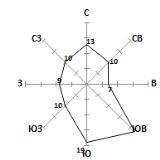 Рисунок 2 - Годовая повторяемость направлений ветра, %По карте районирования (карта 2, СП 20.13330.2016 «Нагрузки и воздействия»)территория изысканий по давлению ветра относится к III району со значением показателя 0,38 кПа. По картам районирования (ПУЭ-7) территория изысканий находится в III ветровом районе со значением показателя 0,65 кПа (32 м/с), в зоне с частой и интенсивной пляской проводов (частота повторяемости пляски более 1 раз в 5 лет).Согласно Карте районирования территории Российской Федерации по частоте повторяемости и интенсивности пляске проводов и тросов (ПУЭ 7) территория изысканий относится к району с частой и интенсивной пляской проводов (частота повторяемости пляски более 1 раз в 5 лет).Влажность воздуха. Средняя месячная и годовая относительная влажность воздуха представлена в таблице 4. Наиболее низкие значения наблюдаются обычно весной, когда приходящие воздушные массы сформированы над холодным морем. Согласно СП 50.13330.2012 «Тепловая защита зданий», по относительной влажности территория изысканий относится к 3 (сухой) зоне.Таблица 4 – Средняя месячная относительная влажность (%) воздуха, %Атмосферные осадки. Атмосферные осадки по данным МС Серноводск на исследуемой территории составляют в среднем за год 462 мм (таблица 5). Главную роль в формировании стока играют осадки зимнего периода. Большая часть жидких осадков расходуется на испарение и просачивание. В годовом ходе на теплый период (апрель – октябрь) приходится 307 мм осадков, на холодный (ноябрь – март) – 155 мм. Наибольшее количество осадков (54 мм) отмечено в июле, наименьшее – в феврале (24 мм). В течение года жидкие осадки по данным МС Самара составляют в среднем 57,7%, твердые – 20,5%, смешанные – 21,8%. Максимальное суточное наблюденное количество осадков на МС Серноводск отмечено июле – 88 мм. Суточный максимум осадков 1% вероятности превышения принят по МС Самара равен 68,2 мм Таблица 5 – Среднее месячное и годовое количество осадков МС Серноводск, мм Атмосферные явления. Согласно Карте районирования территории Российской Федерации по среднегодовой продолжительности гроз в часах земли (п. 2.5.38 ПУЭ-7), интенсивность грозовой деятельности района изысканий составляет от 40 до 60 часов с грозой в год.Среди атмосферных явлений в течение года наблюдаются туманы (обычно 26 дней за год) с наибольшей частотой в холодный период (таблица 6). Метели возможны с сентября по апрель (за год в среднем 25 дней), с наибольшей повторяемостью (до 7 дней) в январе. Грозы регистрируются обычно с апреля по октябрь с наибольшей частотой в июне и июле. Данные о числе дней с пыльной бурей представлены по МС Самара.Таблица 6 – Число дней с атмосферными явлениями МС СерноводскГололедно-изморозевые образования. По карте районирования территория изысканий по толщине стенки гололеда относится ко II району (СП 20.13330.2016, карта 3) со значением показателя 5 мм [5]. Согласно ПУЭ-7 территория проектирования относится к гололедному району IV c толщиной стенки гололеда 25 мм. Снежный покров. Снежный покров ложится чаще всего в третьей декаде октября (средняя дата 4 ноября). Первый снег долго не лежит и тает. Устойчивый покров образуется обычно к 23 ноябрю. Максимальной мощности снеговой покров достигает к третьей декаде февраля. Разрушение снежного покрова и сход его протекает в более сжатые сроки, чем его образование. Расчетная высота снежного покрова 5 % вероятности превышения составляет 58 см.Температура почвогрунтов. Данные о средней месячной и годовой температуре поверхности почвы представлены в таблице 7 по данным МС Самара. Таблица 7 – Средняя месячная и годовая температура почвы, С. 1963-2020, МС Самара Промерзание зависит от физических свойств грунтов (тип, механический состав, влажность), растительности, а в зимнее время и от наличия снежного покрова. Оказывают влияние и местные условия: микрорельеф, экспозиция склонов. Максимальная наблюденная глубина промерзания почвы по данным метеостанции в с. Серноводск представлена в таблице 8.Таблица 8 – Максимальная за зиму глубина промерзания почвы, см (1970-2019 гг) МС Серноводск (Приложение Т)Расчетная глубина промерзания грунта определена согласно СП 22.13330.2016 (п.п. 5.5.2-5.5.3) (таблица 9):Таблица 9 – Расчетная глубина промерзания грунтов, м Согласно приложения Б.1 СП 482.1325800.2020 на исследуемой территории следует ожидать проявления следующих опасных метеорологических процессов сильные дожди, ливни и сильную метель. В ближайших населенных пунктах стационарные наблюдения за загрязнением атмосферного воздуха не проводятся. Для оценки существующего уровня загрязнения атмосферного воздуха в районе проектируемого объекта приняты фоновые концентрации загрязняющих веществ в атмосферном воздухе по данным Справки о фоновых концентрациях загрязняющих веществ в атмосферном воздухе от 11.04.2021 г. №10-02-03/1009, выданной Центром по мониторингу загрязнения окружающей среды (место отбора проб – н.п. Шаровка). Значения фоновых концентраций в границах жилой зоны не превышают уровня предельно-допустимых концентраций ни по одному из рассматриваемых загрязняющих веществ и представлены в таблице 10.Таблица 10 - Значения фоновых концентраций загрязняющих веществСправка о фоновом загрязнении атмосферного воздуха района расположения проектируемых объектов, представлена в приложении В.–Комплексная оценка уровня загрязнения атмосферного воздуха района размещения проектируемых объектов проведена с учетом значения фоновых концентраций в границах ближайшей жилой зоны.В целом воздушный бассейн исследуемого участка является устойчивым к антропогенному воздействию.4.2  Обоснование определения границ зон планируемого размещения линейных объектовВыбранное место размещения линейных объектов в наибольшей степени соответствует всем требованиям норм и правил, обеспечивающих благоприятное воздействие объекта на окружающую природную среду и население района, а также предупреждение возможных экологических и иных последствий.Прохождение трасс принято исходя из кратчайшего расстояния между начальным и конечным пунктами трассы.Проектируемое строительство не оказывает существенного влияния на геологическую среду, вследствие чего активизации опасных геологических процессов и изменения геологической среды не предвидится.Особо охраняемых природных территорий, включая памятники природы, ландшафтные заказники и заповедники на территории рассматриваемого участка не имеется. Рациональное использование и охрана земель обеспечиваются следующими мероприятиями: - размещением проектируемых объектов, по возможности, на малоценных и непригодных для сельского хозяйства землях; - рекультивацией нарушенных при строительстве земель; - возмещением землепользователям убытков, связанных с изъятием земель.Использование земель сельскохозяйственного назначения или земельных участков в составе таких земель, предоставляемых на период осуществления строительства линейных сооружений (нефтепроводов, линий электропередачи, линий анодного заземления), осуществляется при наличии утвержденного проекта рекультивации таких земель для нужд сельского хозяйства без перевода земель сельскохозяйственного назначения в земли иных категорий (п. 2 введен Федеральным законом от 21.07.2005 № 111-ФЗ). Строительство проектируемых сооружений потребует отвода земель в долгосрочное пользование (с переводом земельного участка из одной категории в другую), долгосрочную аренду и во временное пользование на период строительства объекта.В соответствии с Федеральным законом от 21.12.2004 № 172-ФЗ «О переводе земель или земельных участков из одной категории в другую», перевод земель сельскохозяйственного назначения в категорию земель промышленности в рассматриваемом случае допускается, так как он связан с добычей полезных ископаемых. Согласно статье 30 Земельного кодекса РФ от 25.10.2001 № 136-ФЗ предоставление в аренду пользователю недр земельных участков, необходимых для ведения работ, связанных с пользованием недрами, из земель, находящихся в государственной или муниципальной собственности, осуществляется без проведения аукционов. Формирование земельных участков сельскохозяйственного назначения для строительства осуществляется с предварительным согласованием мест размещения объектов и предоставления таких земельных участков в аренду.Описание решений по организации рельефа трассы и инженерной подготовке территорииВ проектной документации предусматривается комплекс мероприятий по подготовке территории под строительство проектируемых сооружений.Решения по инженерной подготовке территории предусматривают:- снятие плодородного слоя почвы на площадях, отведенных под строительную полосу;- предварительную планировку строительной полосы с засыпкой отдельных ям и срезкой бугров;- устройство временной площадки складирования, планировка дорожного полотна с засыпкой отдельных ям и срезкой бугров;- устройство насыпи временных съездов с подъездной автодороги на существующую грунтовую дорогу из грунта с послойным уплотнением тяжелой трамбовкой;- вертикальная планировка участка;- обеспечение стока поверхностных дождевых и талых вод;- защита грунтов от выветривания и размыва поверхностными водами путем озеленения и устройства покрытий.Откосы проездов укрепляются засевом трав по плодородному слою толщиной 0.15 м.Вертикальная планировка площадок для строительства выполнена с учетом инженерно-геологических условий и существующих планировочных работ на этой территории. Планировочные отметки приняты с учетом отметок насыпи, выполненной при инженерной подготовке территории, строительных и технологических требований, создания допустимых уклонов для движения автотранспорта и организации отвода поверхностных вод. Организация рельефа вертикальной планировкой предусматривается с максимальным использованием существующего рельефа местности, с учетом выполнения объема земляных работ по устройству основания насыпи для размещения всех проектируемых сооружений в пределах участка.План организации рельефа проектируемых территорий выполнен методом проектных горизонталей сечением 0,2 м.Вертикальная планировка выполнена выборочного типа только под проездами и сооружениями. На участках, не занятых сооружениями, сохраняется естественный рельеф.Отвод поверхностных вод – открытый по естественному и спланированному рельефу в сторону естественного понижения за пределы границы производства работ.Перед началом строительных работ предусмотрено снятие растительного грунта на всей территории производства работ мощностью h=0,20-0,30 м. на основании инженерно-геологических изысканий.В местах пересечения проектируемых проездов с существующими подземными коммуникациями предусмотрены железобетонные дорожные плиты ПДН.4.2.1 Обоснование определения границ зон планируемого размещения линейных объектов, подлежащих реконструкции в связи с изменением их местоположенияОбъекты подлежащие реконструкции в связи с изменением их местоположения отсутствуют.4.2.2 Обоснование определения предельных параметров застройки территории в границах зон планируемого размещения объектов капитального строительства, проектируемых в составе линейных объектовГраницы зон планируемого размещения объекта находятся за пределами застроенной территории. Предельные параметры застройки, такие как: предельное количество этажей или предельная высота объектов капитального строительства, максимальный процент застройки, требования к архитектурным и цветовым решениям настоящим проектом не разрабатываются4.3 Ведомости пересечения 4.3.1 Ведомость пересечений границ зон планируемого размещения линейного объекта с сохраняемыми объектами капитального строительства существующими и строящимися на момент подготовки проекта планировки территорииТаблица 11 - Ведомость пересечений с инженерными коммуникациями4.3.2Ведомость пересечений границ зон планируемого размещения линейного объекта с объектами капитального строительства, строительство которых запланировано в соответствии с ранее утвержденной документациейПересечения отсутствуют.4.3.3Ведомость пересечений границ зон планируемого размещения линейного объекта с водными объектамиПересечения отсутствуют.ПРИЛОЖЕНИЯ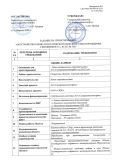 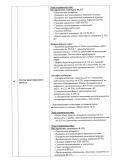 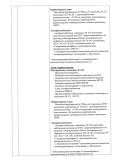 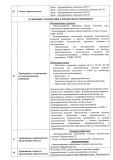 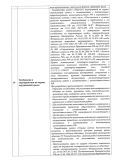 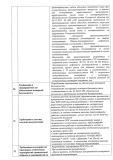 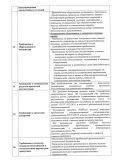 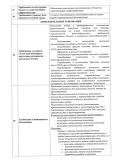 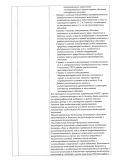 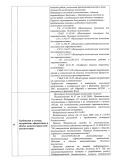 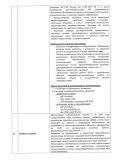 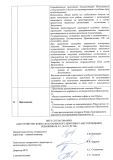 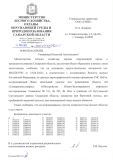 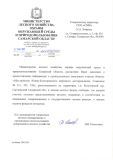 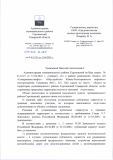 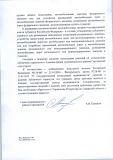 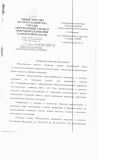 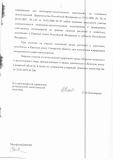 Общество с ограниченной ответственностью«СРЕДНЕВОЛЖСКАЯ ЗЕМЛЕУСТРОИТЕЛЬНАЯ КОМПАНИЯ»ПРОЕКТ МЕЖЕВАНИЯ ТЕРРИТОРИИдля строительства объекта АО «Самараинвестнефть» «Обустройство Южно-Золотаревского нефтяного месторождения. Скважины № 311, 325, 326» в границах муниципального района Сергиевский Самарской областиКнига 3.Раздел 1. Проект межевания территории. Графическая часть.Раздел 2. Проект межевания территории. Текстовая часть. ПМТ.ОЧСамара 2022г.Справка руководителя проектаПроект планировки территории разработан в составе, предусмотренном действующим Градостроительным кодексом Российской Федерации (Федеральный закон от 29.12.2004 № 190-ФЗ), Постановлением Правительства РФ № 564 от 12.05.2017 «Об утверждении положения о составе и содержании проектов планировки территории, предусматривающих размещение одного или нескольких линейных объектов» , в соответствии с техническим заданием на проектирование объекта: АО «Самараинвестнефть»: «Обустройство Южно-Золотаревского нефтяного месторождения. Скважины № 311, 325, 326» в границах  муниципального района Сергиевский Самарской области, в соответствии с заданием на подготовку документации по планировке территории, документами территориального планирования, лесохозяйственным регламентом, положением об особо охраняемой природной территории, в соответствии с программами комплексного развития систем коммунальной инфраструктуры, программами комплексного развития транспортной инфраструктуры, программами комплексного развития социальной инфраструктуры, нормативами градостроительного проектирования, комплексными схемами организации дорожного движения, требованиями по обеспечению эффективности организации дорожного движения, указанными в части 1 статьи 11 Федерального закона "Об организации дорожного движения в Российской Федерации и о внесении изменений в отдельные законодательные акты Российской Федерации", требованиями технических регламентов, сводов правил с учетом материалов и результатов инженерных изысканий, границ территорий объектов культурного наследия, включенных в единый государственный реестр объектов культурного наследия (памятников истории и культуры) народов Российской Федерации, границ территорий выявленных объектов культурного наследия, границ зон с особыми условиями использования территорий.Книга 3. ПРОЕКТ МЕЖЕВАНИЯ ТЕРРИТОРИИСОДЕРЖАНИЕРаздел 1. Проект межевания территории. Графическая часть.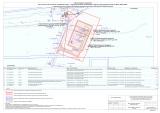 Раздел 2. Проект межевания территории. Текстовая часть.Основание для выполнения проекта межеванияПроект межевания территории разрабатывается в соответствии с проектом планировки территории в целях установления границ земельных участков, предназначенных для строительства и размещения объекта АО «Самараинвестнефть»: «Обустройство Южно-Золотаревского нефтяного месторождения. Скважины № 311, 325, 326» согласно:- Технического задания на выполнение проекта планировки территории и проекта межевания территории объекта: АО «Самараинвестнефть»: «Обустройство Южно-Золотаревского нефтяного месторождения. Скважины № 311, 325, 326» на территории сельского поселения Кутузовский Сергиевского муниципального района Самарской области;- Сведений государственного кадастрового учета. Цели и задачи выполнения проекта межевания территорииПодготовка проекта межевания территории осуществляется в целях определения местоположения границ образуемых и изменяемых земельных участков. При подготовке проекта межевания территории определение местоположения границ образуемых и изменяемых земельных участков осуществляется в соответствии с градостроительными регламентами и нормами отвода земельных участков для конкретных видов деятельности, установленными в соответствии с федеральными законами, техническими регламентами.Сформированные земельные участки должны обеспечить:- возможность полноценной реализации прав на формируемые земельные участки, включая возможность полноценного использования в соответствии с назначением, и эксплуатационными качествами.- возможность долгосрочного использования земельного участка.Структура землепользования в пределах территории межевания, сформированная в результате межевания должна обеспечить условия для наиболее эффективного использования и развития этой территории.В процессе межевания решаются следующие задачи:- установление границ земельных участков необходимых для размещения объекта АО «Самараинвестнефть». Проектом межевания границ отображены:- красные линии, утвержденные в составе проекта планировки территории;-границы образуемых и изменяемых земельных участков и их частей.2.1. ВЫВОДЫ ПО ПРОЕКТУНастоящим проектом выполнено: Формирование границ образуемых и изменяемых земельных участков и их частей.Размеры образуемых земельных участков под строительство линейного объекта приняты в соответствии с проектом полосы отвода выполненным ООО «СВЗК». Проект межевания выполняется с учетом сохранения ранее образованных земельных участков, зарегистрированных в ГКН. Земельные участки под строительство объекта образованы с учетом ранее поставленных на государственный кадастровый учет земельных участков.Проект межевания территории является неотъемлемой частью проекта планировки территории. Каталоги координат и дирекционных углов образуемых земельных участков являются приложением к чертежу межевания, выполненном в М 1:1000.       Проект межевания территории является основанием для установления границ земельных участков на местности, закрепления их межевыми знаками и регистрации в установленном порядке2.2. Перечень образуемых и изменяемых земельных участков и их частей.Сведения об образуемых частях земельных участков поставленных на государственный кадастровый учетПроектом не предусмотрено образование земельных участков, которые будут отнесены к территориям общего пользования или имуществу общего пользования; •Проектом не предусмотрено образование земельных участков, в отношении которых предполагается резервирование и (или) изъятие для государственных или муниципальных нужд;  Общая площадь частей земельных участков, поставленных на кадастровый учет: 10189 м²;Перечень образуемых земельных участков, подлежащих постановке на государственный кадастровый учетПроектом не предусмотрено образование земельных участков, которые будут отнесены к территориям общего пользования или имуществу общего пользования; •Проектом не предусмотрено образование земельных участков, в отношении которых предполагается резервирование и (или) изъятие для государственных или муниципальных нужд;    Общая площадь образуемых земельных участков: 7595 м²ПЕРЕЧЕНЬ КООРДИНАТ ХАРАКТЕРНЫХ ТОЧЕК ОБРАЗУЕМЫХ ЗЕМЕЛЬНЫХ УЧАСТКОВСведения о границах территории, в отношении которой утвержден проект межевания, содержащие перечень координат характерных точек этих границ в системе координат, используемой для ведения ЕГРН приведены в таблице «Ведомость координат поворотных точек границ формируемых земельных участков и частей земельных участков, отображенных на плане межевания». ВЕДОМОСТЬ КООРДИНАТ ПОВОРОТНЫХ ТОЧЕК ГРАНИЦ ФОРМИРУЕМЫХ ЗЕМЕЛЬНЫХ УЧАСТКОВ И ЧАСТЕЙ ЗЕМЕЛЬНЫХ УЧАСТКОВ2.3. Целевое назначение лесов, вид (виды) разрешенного использования лесного участка, количественные и качественные характеристики лесного участка, сведения о нахождении лесного участка в границах особо защитных участков лесов (в случае, если подготовка проекта межевания территории осуществляется в целях определения местоположения границ образуемых и (или) изменяемых лесных участков).Согласно ответа Министерства лесного хозяйства, охраны окружающей среды и природопользования Самарской области, объект не затрагивает земли лесного фонда.2.4. Условные номера образуемых земельных участков, кадастровые номера или иные ранее присвоенные государственные учетные номера существующих земельных участков, в отношении которых предполагаются их резервирование и (или) изъятие для государственных или муниципальных нужд, их адреса или описание местоположения, перечень и адреса расположенных на таких земельных участках объектов недвижимого имущества (при наличии сведений о них в Едином государственном реестре недвижимости).Земельные участки, в отношении которых предполагаются их резервирование и (или) изъятие для государственных или муниципальных нужд, отсутствуют.2.5. Перечень кадастровых номеров существующих земельных участков, на которых линейный объект может быть размещен на условиях сервитута, публичного сервитута, их адреса или описание местоположения, перечень и адреса расположенных на таких земельных участках объектов недвижимого имущества (при наличии сведений о них в Едином государственном реестре недвижимости).Земельные участки, на которых линейный объект может быть размещен на условиях сервитута, публичного сервитута, отсутствуют.2.6. Сведения об отнесении образуемого земельного участка к определенной категории земель (в том числе в случае, если земельный участок в связи с размещением линейного объекта подлежит отнесению к определенной категории земель в силу закона без необходимости принятия решения о переводе земельного участка из состава земель этой категории в другую) или сведения о необходимости перевода земельного участка из состава земель одной категории в другую.Земельные участки под постоянный отвод из категории сельскохозяйственного назначения будут переводиться в категорию земли промышленности.Общество с ограниченной ответственностью«СРЕДНЕВОЛЖСКАЯ ЗЕМЛЕУСТРОИТЕЛЬНАЯ КОМПАНИЯ»ПРОЕКТ МЕЖЕВАНИЯ ТЕРРИТОРИИдля строительства объекта АО «Самараинвестнефть» «Обустройство Южно-Золотаревского нефтяного месторождения. Скважины № 311, 325, 326» в границах муниципального района Сергиевский Самарской областиКнига 4.Раздел 3. Материалы по обоснованию проекта межевания.     Графическая часть. Раздел 4. Материалы по обоснованию проекта межевания территории. Пояснительная записка. ПМТ.МОСамара 2022г.Книга 4. ПРОЕКТ МЕЖЕВАНИЯ ТЕРРИТОРИИ (МАТЕРИАЛЫ ПО ОБОСНОВАНИЮ)СОДЕРЖАНИЕРаздел 3. Материалы по обоснованию проекта межевания территории. Графическая часть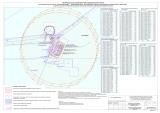 Раздел 4. Материалы по обоснованию проекта межевания территории. Пояснительная записка4.1. Обоснование определения местоположения границ образуемого земельного участка с учетом соблюдения требований к образуемым земельным участкам, в том числе требований к предельным (минимальным и (или) максимальным) размерам земельных участковВ административном отношении район работ находится в границах сельского поселения Кутузовский муниципального района Сергиевский Самарской области. Административный центр – с. Сергиевск.Проектируемый объект расположен в границах кадастровых кварталов: 63:31:0103002, 63:31:0000000, границы которых установлены в соответствии с кадастровым делением территории Самарской области. Категория земель: земли с/х назначения, земли промышленности.Земельные участки под объекты строительства отводятся во временное (краткосрочная аренда земли) и постоянное (долгосрочная аренда земли) пользование.Ширина полосы временного отвода определена в соответствии с требованиями нормативных документов, исходя из технологической последовательности производства работ, рельефа местности в целях нанесения минимального ущерба и снижения затрат, связанных с краткосрочной арендой земли.Организованные на период строительства площадки (краткосрочная аренда) имеют временный характер. После окончания работ земли, использованные под площадки, рекультивируются.Места проведения работ согласовываются с районными администрациями и землепользователями в соответствии с действующим законодательством. Землепользователям компенсируются убытки, связанные с отчуждением земель. Средства на выплату убытков землепользователям включены в смету.Основой для отвода земель являются следующие нормативные документы:•СН 459-74 «Нормы отвода земель для нефтяных и газовых скважин»;•основы земельного законодательства Российской Федерации;•исходные данные заказчика;•проектные решения.В соответствии СН 459-74 (табл.2) ширина полосы отвода земель для водоводов трубопроводов агрессивных вод и канализации и глинопроводы диаметром до 500 мм. (при глубине заложения 2,2 м до верха трубы):•на землях, где не производится снятие и восстановление плодородного слоя – 27 м.•на землях, где должно производиться снятие и восстановление плодородного слоя – 36 м.В соответствии с п. 7.3 СП 284.1325800.2016 для обеспечения нормальных условий эксплуатации и исключения возможности повреждения трубопроводов вдоль трассы трубопровода установлена охранная зона по аналогии с магистральными трубопроводами, в виде участка земли, ограниченного условными линиями, проходящими в 25 м от оси трубопровода с каждой стороны.4.2 Обоснование способа образования земельного участкаУчастки сформированы из земельных участков, находящихся в частной собственности, с учётом категории земель, кадастрового деления и возможности размещения объекта проектирования с целью дальнейшего предоставления во временное и постоянное пользование.Проектом не предусматривается образование земельных участков, отнесенных к территориям общего пользования или имуществу общего пользования. Резервирование и изъятие для государственных или муниципальных нужд проектом не предусмотрено. Сервитуты проектом не устанавливаются.Возможный способ образования, площадь и сведения об образуемых земельных участках временного отвода и его частей представлены в «Перечне образуемых и изменяемых земельных участков и их частей» (РАЗДЕЛ 1. ПРОЕКТ МЕЖЕВАНИЯ ТЕРРИТОРИИ.ТЕКСТОВАЯ ЧАСТЬ)4.3 Обоснование определения размеров образуемого земельного участкаПроектом межевания определены площадь и границы образуемых земельных участков. Образование земельных участков выполнено по границам размещения линейного объекта в соответствии с нормами отвода земельных участков (см. «Перечне образуемых и изменяемых земельных участков и их частей» РАЗДЕЛ1. ПРОЕКТ МЕЖЕВАНИЯ ТЕРРИТОРИИ.ТЕКСТОВАЯ ЧАСТЬ).4.4 Обоснование определения границ публичного сервитута, подлежащего установлению в соответствии с законодательством Российской ФедерацииПроектом не предусмотрено установление публичного сервитута в границах проектирования.ИНФОРМАЦИОННОЕ СООБЩЕНИЕРуководствуясь п. 1 ч. 8 ст. 5.1 ГрК Ф,  пунктом 20 Порядка организации и проведения общественных обсуждений или публичных слушаний по вопросам градостроительной деятельности на территории сельского поселения Кутузовский муниципального района Сергиевский Самарской области, утвержденного решением Собрания представителей сельского поселения Кутузовский муниципального района Сергиевский Самарской области от 08.04.2022 г. № 15, в соответствии с Постановлением Главы сельского поселения Кутузовский муниципального района Сергиевский Самарской области № 13 от 21.12.2022 г. «О проведении публичных слушаний по проекту планировки территории и проекту межевания территории объекта АО «Самараинвестнефть»: «Обустройство Южно-Золотаревского нефтяного месторождения. ВЛ-10кВ к скважинам №311, №325, №326» в границах сельского поселения Кутузовский муниципального района Сергиевский Самарской области», Администрация сельского поселения Кутузовский муниципального района Сергиевский Самарской области осуществляет опубликование проекта планировки территории и проекта межевания территории объекта АО «Самараинвестнефть»: «Обустройство Южно-Золотаревского нефтяного месторождения. ВЛ-10кВ к скважинам №311, №325, №326» в газете «Сергиевский вестник» и размещение проекта планировки территории и проекта межевания территории объекта АО «Самараинвестнефть»: «Обустройство Южно-Золотаревского нефтяного месторождения. ВЛ-10кВ к скважинам №311, №325, №326» в информационно-телекоммуникационной сети «Интернет» на официальном сайте Администрации муниципального района Сергиевский Самарской области http://sergievsk.ru/.Общество с ограниченной ответственностью«СРЕДНЕВОЛЖСКАЯ ЗЕМЛЕУСТРОИТЕЛЬНАЯ КОМПАНИЯ»ПРОЕКТ ПЛАНИРОВКИ ТЕРРИТОРИИдля строительства объекта АО «Самараинвестнефть» «Обустройство Южно-Золотаревского нефтяного месторождения. ВЛ 10кВ к скважинам № 311, 325, 326» в границах муниципального района Сергиевский Самарской областиКнига 1.Раздел 1. Проект планировки территории. Графическая частьРаздел 2. Положение о размещении линейных объектов ППТ.ОЧСамара 2022г.Книга 1. ПРОЕКТ ПЛАНИРОВКИ ТЕРРИТОРИИОсновная часть проекта планировки территорииРаздел 1 «Проект планировки территории. Графическая часть»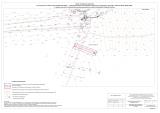 Раздел 2 «Положение о размещении линейных объектов»2. Наименование, основные характеристики и назначение планируемых для размещения линейных объектов Наименование объекта «Обустройство Южно-Золотаревского нефтяного месторождения. ВЛ 10кВ к скважинам № 311, 325, 326».Основные характеристики объектаДанной документацией предусматриваются проектирование линии ВЛ-10 кВ, прокладываемые для питания сооружений скважин № 311, 325, 326, а также защитное заземление.Электроснабжение проектируемых нагрузок будет осуществляться от проектируемой трансформаторной подстанций (КТП) типа «киоск» на напряжение 10/0,4 кВ с воздушными высоковольтными вводами и кабельными низковольтными выводами (ВК), с силовыми трансформаторамиТМГ-400/10/0,4-У1, на площадках скважин.Распределительные электрические сети 0,4 кВ для электроснабжения проектируемых электропотребителей по площадке запроектированы кабелями с медными жилами марки ВБШв, прокладываемыми:•открыто в водогазопроводной трубе;Для защиты обслуживающего персонала от поражения электрическим током, а также с целью уравнивания потенциалов все открытые проводящие части, в том числе стальные трубы и бронированные оболочки электропроводок присоединяются к заземляющим устройствам проектируемых и существующих сооружений и с ГЗШ образовывают непрерывную электрическую цепь.Главной заземляющей шиной (ГЗШ) является РЕ - шина существующей КТП.Присоединения выполняются при помощи основных защитных проводников (PE -проводники), которые входят в состав силовых кабелей, и дополнительно проложенных защитных проводников. Для проектируемой установки компенсации реактивной мощности, используется система TN-S. Для защиты обслуживающего персонала от поражения электрическим током на площадке используется существующие комплексное защитное устройство, которое выполняется с целью защитного заземления, уравнивания потенциалов, а также защиты от вторичных проявлений молнии и защиты от статического электричества.Проектируемый контур заземления выполняется из горизонтального заземлителя, выполненного стальной полосой 5х40 и вертикальных заземлителей, выполненных из круглой, стали диаметром 16 мм длинной 5м.Рабочее напряжение остальных потребителей электроэнергии – 380/220 В.Марки кабелей выбраны в соответствии с документом «Единые технические условия по выбору и применению силовых кабелей» и ГОСТ31565-2012 «Кабельные изделия. Требования пожарной безопасности».Выбор сечения кабелей до 1 кВ выполнен по номинальным токам нагрузки, допустимому нагреву электрическим током, проверен по потере напряжения и условиям надёжного отключения аппаратами защиты от токов короткого замыкания, а также с учётом способа прокладки кабелей.Объект включает следующие объемы работ:Площадные объекты: •Площадка КТП в районе скв. № 311, 325, 326;Линейные объекты: •ВЛ-10кВ к скв. № 311, 325, 326;2.1 Перечень субъектов Российской Федерации, перечень муниципальных районов, городских округов в составе субъектов Российской Федерации, перечень поселений, населенных пунктов, внутригородских территорий городов федерального значения, на территориях которых устанавливаются зоны планируемого размещения линейных объектов.В административном отношении участок работ расположен на территории Сергиевского муниципального района Самарской области. Райцентр с. Сергиевск находится в 43 км южнее района работ. Ближайшими населенными пунктами являются: •с. Славкино, расположено в 2,7 км западнее скв. № 311;•с. Шаровка, расположено в 1,1 км юго-восточнее скв. № 311;•с. Смагино, расположено в 10,6 км восточнее скв. № 311;•с. Крепость-Кондурча, расположен в 4,3 км северо-восточнее скв .№ 311.•п. Кутузовский, расположен в 6,4 км юго-западнее скв. № 311. Обзорная схема района работ приведена на рис. 1.1.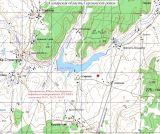 Рисунок 1.1 – Обзорная схема района работ2.2 Перечень координат характерных точек зон планируемого размещения линейного объекта2.3 Перечень координат характерных точек границ зон планируемого размещения линейных объектов, подлежащих реконструкции в связи с изменением их местоположения.Линейные объекты, подлежащие реконструкции или переносу в связи с изменением их местоположения отсутствуют.2.4 Предельные параметры разрешенного строительства, реконструкции объектов капитального строительства, входящих в состав линейных объектов в границах зон их планируемого размещения.Объекты капитального строительства, входящие в состав линейных объектов, в настоящем проекте отсутствуют, в связи с чем предельные параметры разрешенного строительства, реконструкции объектов капитального строительства, входящих в состав линейных объектов в границах зон их планируемого размещения не определяются.2.5 Информация о необходимости осуществления мероприятий по защите сохраняемых объектов капитального строительства (здание, строение, сооружение, объекты строительство которых не завершено), существующих и строящихся на момент подготовки проекта планировки территории, а также объектов капитального строительства, планируемых к строительству в соответствии с ранее утвержденной документацией по планировке территории, от возможного негативного воздействия в связи с размещением линейных объектов.Мероприятия по сохранению объектов капитального строительства (здание, строение, сооружение, объекты строительство которых не завершено), существующих и строящихся на момент подготовки проекта планировки территории, а также объектов капитального строительства, планируемых к строительству в соответствии с ранее утвержденной документации по планировке территории не требуются в связи с их отсутствием.2.6 Информация о необходимости осуществления мероприятий по сохранению объектов культурного наследия от возможного негативного воздействия в связи с размещением линейного объекта.В связи с отсутствием объектов культурного наследия на территории размещения линейного объекта мероприятия по сохранению таких объектов не требуются.2.7 Информация о необходимости осуществления мероприятий по охране окружающей среды.Мероприятия по охране атмосферного воздухаПринятые в проектной документации технические решения направлены на максимальное использование поступающего сырья, снижение технологических потерь, экономию топливно-энергетических ресурсов. При строительстве и реконструкции сооружений, ремонте установок необходимо выполнять следующие мероприятия:•по обеспечению полной герметизации технологического оборудования путем осуществления контроля качества сварных соединений и проведения гидравлических испытаний;•по обеспечению автоматизации технологических процессов;•по обеспечению приборами сигнализации нарушения технологических процессов, блокировки оборудования;•по тщательному выполнению работ по строительству и монтажу инженерных сетей и подземных сооружений с оформлением акта на скрытые работы.Для обеспечения герметизации вновь смонтированное оборудование и трубопроводы перед пуском в эксплуатацию подлежат:•испытанию на прочность и плотность с контролем швов неразрушающими методами;•оснащению предохранительными устройствами со сбросом в закрытые системы с последующей утилизацией продукта.Для обеспечения безаварийной эксплуатации трубопровода, сокращения выбросов вредных веществ в окружающую среду проектной документацией предусмотрено:•соблюдение технологического регламента эксплуатации объекта;•транспорт продукции осуществляется по герметичной системе трубопроводов;•выбор оптимального диаметра трубопровода для транспорта продукции в пределах технологического режима;•выбор материального исполнения трубы в соответствии с коррозионными свойствами транспортируемой среды;•автоматический контроль параметров работы оборудования, средства сигнализации и автоматические блокировки;защита трубопровода от статического электричества путем заземления.Мероприятия по охране и рациональному использованию земельных ресурсов и почвенного покрова, в том числе мероприятия по рекультивации нарушенных или загрязненных земельных участков и почвенного покроваПри строительстве и реконструкции сооружений, ремонте установок необходимо выполнять следующие мероприятия:•по тщательной трамбовке грунта при засыпке траншей и котлованов с осуществлением планировки поверхности земли;•по укреплению откосов насыпи засевом трав для борьбы с эрозией почв;•по восстановлению (рекультивации) временно занимаемых при строительстве земель и приведение их в пригодное состояние для использования в сельском хозяйстве.С целью минимизации отрицательных воздействий на территорию при строительстве необходимо максимально использовать существующие подъездные дороги, складские площадки и др.Мероприятия по сбору, использованию, обезвреживанию, транспортировке и размещению опасных отходовВременное хранение и утилизация отходов проводится в соответствии с требованиями Федерального Закона РФ от 24 июня 1998 года № 89-ФЗ «Об отходах производства и потребления», действующих экологических, санитарных правил и норм по обращению с отходами.На предприятии назначаются лица, ответственные за производственный контроль в области обращения с отходами, разрабатываются соответствующие должностные инструкции.Регулярно проводится инструктаж с лицами, ответственными за производственный контроль в области обращения с отходами, по соблюдению требований законодательства Российской Федерации в области обращения с отходами производства и потребления, технике безопасности при обращении с опасными отходами.Осуществляется систематический контроль за сбором, сортировкой и своевременной утилизацией отходов.К основным мероприятиям относятся:•образовавшиеся отходы производства собираются на специально оборудованных площадках для временного хранения с последующим вывозом специализированным предприятием, имеющим лицензию на деятельность по сбору, использованию, обезвреживанию, транспортировке, размещению опасных отходов, в установленные места согласно заключенным договорам;•на предприятии приказом назначается ответственный за соблюдение требований природоохранного законодательства;•места производства работ оборудуются табличкой с указанием ответственного лица за экологическую безопасность.При соблюдении предусмотренных проектной документацией мероприятий, загрязнение почвенно-растительного покрова отходами строительства и производства полностью исключено.Мероприятия по охране недрВоздействие на геологическую среду при строительстве и эксплуатации проектируемого объекта обусловлено следующими факторами:• фильтрацией загрязняющих веществ с поверхности при загрязнении грунтов почвенного покрова;•интенсификацией экзогенных процессов при строительстве проектируемых сооружений.Важнейшими задачами охраны геологической среды являются своевременное обнаружение загрязнений в поверхностных и подземных водах.Индикаторами загрязнения служат антропогенные органические и неорганические соединения, повышенное содержание хлоридов, сульфатов, изменение окисляемости, наличие нефтепродуктов.Воздействие процессов строительства проектируемого объекта на геологическую среду связано с воздействием поверхностных загрязняющих веществ на различные гидрогеологические горизонты.С целью своевременного обнаружения и принятия мер по локализации очагов загрязнения рекомендуется вести мониторинг подземных и поверхностных вод.Для контроля состояния верхних водоносных горизонтов в проекте предусмотрено использование режимной сети наблюдательных скважин. Наряду с производством режимных наблюдений рекомендуется выполнять ряд мероприятий, направленных на предупреждение или сведение возможности загрязнения подземных и поверхностных вод до минимума. При этом предусматривается:•получение регулярной и достаточной информации о состоянии оборудования и инженерных коммуникаций;•своевременное реагирование на все отклонения технического состояния оборудования от нормального;•размещение технологических сооружений на площадках с твердым покрытием, ограждение бортовым камнем;•проведение учета всех аварийных ситуаций, повлекших загрязнение окружающей среды, принимать все меры по их ликвидации.Осуществление перечисленных природоохранных мероприятий по защите недр позволит обеспечить экологическую устойчивость геологической среды при строительстве объекта.При осуществлении строительства проектируемого объекта должны приниматься меры по восстановлению природной среды, рекультивации земель, благоустройству территории.На недропользователей возлагается обязанность приводить участки земли и другие природные объекты, нарушенные при пользовании недрами, в состояние, пригодное для их дальнейшего использования.В настоящей проектной документации определен масштаб воздействия строительства, эксплуатации проектируемого объекта обустройства на почвенный покров, растительность и животный мир, предусмотрены мероприятия по сохранению и восстановлению почв и растительности.Мероприятия по охране объектов растительного и животного мира и среды их обитанияДля обеспечения рационального использования и охраны почвенно-растительного слоя данной проектной документацией предусмотрено:•защита почвы во время строительства от ветровой и водной эрозии путем трамбовки и планировки грунта при засыпке траншей;•жесткий контроль за регламентом работ и недопущение аварийных ситуаций, быстрое устранение и ликвидация последствий (в случае невозможности предотвращения);•на участках работ вблизи водных объектов для предотвращения попадания в них углеводородного сырья (при возможных аварийных ситуациях) рекомендуется сооружение задерживающих валов из минерального грунта.С целью минимизации отрицательных воздействий на территорию при строительстве объекта необходимо максимально использовать существующие подъездные дороги, складские площадки и др.При производстве работ в непосредственной близости от лесных насаждений в пожароопасный сезон (т.е. в период с момента схода снегового покрова в лесных насаждениях до наступления устойчивой дождливой осенней погоды или образования снегового покрова) обеспечивается контроль за соблюдение правил противопожарной безопасности.В частности запрещается:•разводить костры в лесных насаждениях, лесосеках с оставленными порубочными остатками, в местах с подсохшей травой, а также под кронами деревьев;•заправлять горючим топливных баков двигателей внутреннего сгорания при работе двигателя, использование машин с неисправной системой питания двигателя, а также курение или пользование открытым огнем вблизи машин, заправляемых горючим;•бросать горящие спички, окурки;•оставлять промасленный или пропитанный бензином, керосином или иными горючими веществами обтирочный материал в не предусмотренных специально для этого местах;•выжигать травы на лесных полянах, прогалинах, лугах и стерни на полях, непосредственно примыкающих к лесам, к защитным и озеленительным лесонасаждениям.Что касается дикой фауны, то выявленные в районе строительных работ представители животного мира (а это в основном, синантропные виды) хорошо приспособлены к проживанию в условиях антропогенного воздействия. С целью охраны обитающих здесь видов в период гнездования и вывода потомства на рассматриваемой территории ограничивается перемещение техники и бесконтрольные проезды по территории.Мероприятия по минимизации возникновения возможных аварийных ситуаций на объекте капитального строительства и последствий их воздействия на экосистему регионаМероприятия по охране окружающей среды сводятся к защите воздушного бассейна, поверхностных и подземных вод, недр, почвы, и включают в себя мероприятия по снижению отрицательного влияния производственной деятельности, осуществляемой на территории месторождения как в период эксплуатации, так и при аварийных ситуациях.Основным отрицательным воздействием являются последствия аварийных ситуаций, а именно:•кратковременные (залповые) выбросы (сбросы) загрязняющих веществ;•периодические выбросы (сбросы), связанные с нарушением технологического процесса.Для исключения и предупреждения аварийных ситуаций и максимального снижения их негативного влияния на природную среду необходимо:•строгое соблюдение всех технологических параметров;•осуществление постоянного контроля за ходом технологического процесса, изменением расходов, давления;•осуществление постоянного контроля за герметичностью оборудования и трубопроводов;•осуществление мониторинга параметров качества природной среды – воздуха (в рабочей зоне и ближайших населенных пунктах), почвы, поверхностных и подземных вод на самих производственных площадках и прилегающих к ним территориях;•постоянное повышение культуры производства, экологических знаний обслуживающего персонала, проведение плановых профилактических ремонтов оборудования и коммуникаций.2.8 Информация о необходимости осуществления мероприятий по защите территории от чрезвычайных ситуаций природного и техногенного характера, в том числе по обеспечению пожарной безопасности и гражданской обороне.В соответствии с положениями постановления Правительства Российской Федерации от 16.08.2016 г. № 804 «Об утверждении Правил отнесения организаций к категориям по гражданской обороне в зависимости от роли в экономике государства или влияния на безопасность населения», проектируемые сооружения входят в состав АО «Самараинвестнефть», отнесенного к категории по гражданской обороне.Сведения о границах зон возможных опасностей, в которых может оказаться объект при ведении военных действий или вследствие этих действий, в т.ч. зон возможных разрушений, возможного химического заражения, катастрофического затопления, радиоактивного загрязнения (заражения), зон возможного образования завалов, а также сведения о расположении проектируемого объекта относительно зоны световой маскировкиВ соответствии с приложением А СП 165.1325800.2014 проектируемые сооружения находятся в зоне возможных разрушений при воздействии обычных средств поражения, в зоне возможных сильных разрушений от взрывов, происходящих в мирное время в результате аварий, вне зон возможного радиоактивного загрязнения, возможного химического заражения, возможного катастрофического затопления.В соответствии с п. 3.15 ГОСТ Р 55201-2012 территория, на которой располагаются проектируемые сооружения входит в зону светомаскировки. Сведения о продолжении функционировании проектируемого объекта в военное время, или прекращении, или переносе деятельности объекта в другое место, а также о перепрофилировании проектируемого производства на выпуск иной продукцииПроектируемые сооружения являются стационарными. Характер производства не предполагает возможности переноса его деятельности в военное время в другое место. Демонтаж сооружений и оборудования в особый период в короткие сроки технически неосуществим и экономически нецелесообразен. Прекращение или перемещение в другое место деятельности объекта в военное время не предусматривается.Сведения о численности наибольшей работающей смены проектируемого объекта в военное время, а также численности дежурного и линейного персонала проектируемого объекта, обеспечивающего жизнедеятельность городов, отнесенных к группам по гражданской обороне, и объектов особой важности в военное времяОбслуживание проектируемых сооружений будет осуществляться существующим персоналом без увеличения численности. Постоянного пребывания персонала на объекте не предусмотрено. Численность персонала НРС в военное время не меняется и соответствует численности мирного времени. Проектируемые сооружения не относятся к числу производств и служб, обеспечивающих жизнедеятельность категорированных городов и объектов особой важности, которые продолжают работу в военное время. Сведения о соответствии степени огнестойкости проектируемых зданий (сооружений) требованиям, предъявляемым к зданиям (сооружениям) объектов, отнесенным к категориям по гражданской оборонеТребованиями СП 165.1325800.2014 о соответствии степени огнестойкости зданий и сооружений объектов, отнесенных к категориям по гражданской обороне, так и некатегорированных по гражданской обороне не предъявляются.Решения по управлению гражданской обороной проектируемого объекта, системам оповещения персонала об опасностях, возникающих при ведении военных действий или вследствие этих действийОбщее руководство гражданской обороной в АО «Самараинвестнефть» осуществляет генеральный директор. Для оповещения персонала проектируемых сооружений по сигналам гражданской обороны предусматривается использовать существующую систему оповещения АО «Самараинвестнефть». Схема управления, связи и оповещения по сигналам Гражданской обороны является главной схемой передачи информации, команд и руководящих указаний для персонала.Персонал по обслуживанию проектируемых сооружений, и ремонтные бригады снабжены сотовыми телефонами, c использованием которых, в случае необходимости, возможна передача информации и распоряжений (сигналов) ГО.Решения по обеспечению безаварийной остановки технологических процессов при угрозе воздействия или воздействии по проектируемому объекту поражающих факторов современных средств пораженияПри угрозе воздействия или воздействии по проектируемому объекту поражающих факторов современных средств поражения осуществляется безаварийная остановка добычи нефти и газа на скважинах, продукция которых транспортируется по проектируемому нефтепроводу. Далее на трубопроводе закрывается по месту минимально необходимое количество промежуточной запорной арматуры для обеспечения минимальной опасности объекта в целом. Безаварийная остановка проектируемых сооружений по сигналам ГО осуществляется эксплуатационным персоналом, в соответствии с технологическим регламентом. Перед остановкой проектируемых сооружений необходимо проинформировать все службы, задействованные в рабочем процессе, о начале остановки. Мероприятия по повышению эффективности защиты производственных фондов проектируемого объекта при воздействии по ним современных средств пораженияМероприятия по повышению эффективности защиты производственных фондов проектируемых сооружений, при воздействии по ним современных средств поражения (в том числе от вторичных поражающих факторов) включают:•размещение технологического оборудования с учетом категории по взрывопожароопасности, с обеспечением необходимых по нормам проходов и с учетом требуемых противопожарных разрывов;•применение негорючих материалов в качестве теплоизоляции;•опорные конструкции эстакад приняты несгораемыми;•трубопровод укладывается в грунт на глубину не менее 1,0 м до верхней образующей трубы;•подготовка оборудования к безаварийной остановке;•поддержание в постоянной готовности сил и средства пожаротушения.Мероприятия по приспособлению объектов коммунально-бытового назначения для санитарной обработки людей, обеззараживания одежды и специальной обработке техникиМероприятия по приспособлению объектов коммунально-бытового назначения для санитарной обработки людей, обеззараживания одежды и специальной обработке техники проектной документацией не предусматриваются.Мероприятия по мониторингу состояния радиационной и химической обстановки на территории проектируемого объектаВ соответствии с СП 165.1325800.2014 проектируемые сооружения находятся вне зон возможного радиоактивного загрязнения, возможного химического заражения, в связи с этим мероприятия по мониторингу состояния радиационной и химической обстановки на территории проектируемых сооружений не предусматриваются.Мероприятия по инженерной защите (укрытию) персонала объекта в защитных сооружениях гражданской обороныНа территории проектируемых сооружений постоянного присутствия персонала не предусмотрено, в связи с этим строительство защитных сооружений для укрытия обслуживающего персонала проектной документацией не предусматривается.Решения по созданию и содержанию запасов материально-технических, продовольственных, медицинских и иных средств, обеспечению населения и персонала проектируемого объекта средствами индивидуальной защитыНакопление, хранение и использование имущества гражданской обороны осуществляется в соответствии с требованиями Постановления Правительства Российской Федерации «О накоплении, хранении и использовании в целях гражданской обороны запасов материально-технических, продовольственных, медицинских и иных средств» от 27.04.2000 г. № 379 и предусматривается Планом ГО АО «Самараинвестнефть». Приказ о создании запасов материально-технических, медицинских и иных средств в целях ГО.Мероприятия, направленные на уменьшение риска чрезвычайных ситуаций на проектируемом объекте По трассе трубопровода предусмотрена установка опознавательных знаков на расстоянии не более 1 км друг от друга, так же знаки устанавливаются на углах поворота в горизонтальной плоскости и при пересечении с другими коммуникациями.Знаки устанавливаются с правой стороны по ходу движения продукта перпендикулярно трубопроводу на расстоянии 1 м от его оси.Согласно постановлению Правительства РФ от 24.02.2009 № 160 при пересечении водовода с существующими ВЛ-6 10 кВ для обеспечения безопасного функционирования и эксплуатации водовода, установлены охранные зоны по 10 м в каждую сторону от крайних проводов.Строительство и монтаж трубопровода предусматриваются в соответствии с СП 129.13330.2019.Детали трубопровода применяются с материальным исполнением и механическими свойствами, соответствующими применяемым трубам по ГОСТ 10704-91. В соответствии с СП 129.13330.2019 испытание напорных трубопроводов осуществляется в 2 этапа:Первый этап – предварительное испытание на прочность и герметичность, выполняется после засыпки пазух с подбивкой грунта на половину вертикального диаметра и присыпкой труб с оставленными открытыми для осмотра стыковыми соединениями;Второй этап – приемочное испытание на прочность и герметичность, выполняется после полной засыпки трубопровода.В водоводе технической воды «Водозабор-БУЗ» рабочее давление принято 1,49 МПа, соответственно давление на предварительное испытание принимается равным 2,0Рраб и составляет 2,98 МПа, а давление на приемочное испытание принимается равным 1,25Рраб и составляет 1,862 МПа. Выбор материального исполнения трубопровода выполнен на основании следующих данных:•климатических условий района строительства;•физико-химических свойств рабочих сред;•сортамента заводов-изготовителей труб;•рабочих параметров процесса (рабочее давление, рабочая температура);•технического Задания на проектирование.Район строительства характеризуется температурами не ниже минус 37 °С, поэтому трубы должны быть из стали с гарантированной ударной вязкостью при температуре минус 40 °С.Все трубы должны иметь сертификат качества продукции, в котором должны быть указаны следующие данные:•химический состав;•прочностные свойства стали;•ударная вязкость основного металла и металла сварного шва для труб с толщиной стенки 6 мм и более;•сведения о гидроиспытаниях, проведённых на заводе-изготовителе.Для подачи и приема подземных трубопроводов, прокладываемых методом горизонтально-направленного бурения, в начале и конце участков устраиваются котлованы размерами:- 13х5 метров – рабочий котлован;- 3х5 метров и 3,5х5 метров – приемные котлованы.Мероприятия по защите проектируемого объекта и персонала от ЧС техногенного характера, вызванных авариями на рядом расположенных объектах производственного назначения и линейных объектахК числу мероприятий по защите персонала относится обеспечение средствами индивидуальной защиты, поддержание их в исправном состоянии, соответствие материально-технического имущества для обеспечения действий в ЧС штатной структуре персонала и установленным нормам.В ходе строительства и эксплуатации объекта предусматривается:–организация технического надзора за строительством объекта;–соблюдение сроков и качества технического обслуживания и ремонта технологического оборудования;–обучение и регулярная проверка знаний персонала, строгое соблюдение порядка допуска к выполнению огневых работ;–немедленное и неукоснительное выполнение предписаний по устранению нарушений, выявленных органами Госпожнадзора МЧС РФ, других надзорных и контролирующих органов;–проведение инструктажей по технике безопасности, пожарной безопасности.Основными мероприятиями по защите персонала в условиях ЧС являются:–использование средств индивидуальной защиты органов дыхания и кожи;–развертывание пунктов оказания первой медицинской помощи пострадавшим;–организационный вывод из взрывопожароопасной зоны и возможной зоны химического заражения персонала, не участвующего в ликвидации аварии;установление особого режима допуска и соблюдение правил поведения в зоне ЧС.Мероприятия по обеспечению эвакуации персонала и материальных ценностей в безопасные районыВ соответствии с ППРФ от 22.06.2004 г. № 303 (с учетом внесенных изменений ППРФ от 03.02.2016 г. №61), территория проектируемого объекта находится в «Безопасном районе».Вследствие этого мероприятия по обеспечению эвакуации персонала и материальных ценностей в безопасные районы проектом не предусматриваются.Общество с ограниченной ответственностью«СРЕДНЕВОЛЖСКАЯ ЗЕМЛЕУСТРОИТЕЛЬНАЯ КОМПАНИЯ»ДОКУМЕНТАЦИЯ ПО ПЛАНИРОВКЕ ТЕРРИТОРИИдля строительства объекта АО «Самараинвестнефть» «Обустройство Южно-Золотаревского нефтяного месторождения. ВЛ 10кВ к скважинам № 311, 325, 326» в границах муниципального района Сергиевский Самарской областиКнига 2.Раздел 3.  Материалы по обоснованию проекта планировки территории. Графическая часть.Раздел 4. Материалы по обоснованию проекта планировки территории. Пояснительная записка. ППТ.МОСамара 2022г.Книга 2. ПРОЕКТ ПЛАНИРОВКИ ТЕРРИТОРИИМатериалы по обоснованиюРАЗДЕЛ 3. Материалы по обоснованию проекта планировки территории. Графическая часть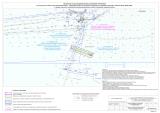 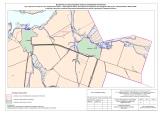 РАЗДЕЛ 4. Материалы по обоснованию проекта планировки территории. Пояснительная записка4.1 Описание природно-климатических условий территории, в отношении которой разрабатывается проект планировки территорииКлиматическая характеристика составлена по данным многолетних наблюдений на МС Серноводск согласно справкам, выданным ФГБУ «Приволжское УГМС» и приведенной в Приложении В. Климатические параметры, не вошедшие в справку, приняты по наиболее консервативным значениям.Согласно ГОСТ 16350-80, район изысканий расположен в макроклиматическом районе с умеренным климатом, климатический район – умеренный II5. Согласно СП 131.13330.2020 (рисунок 1 [10]) территория изысканий относится к климатическому району I В.Температура воздуха. Температура воздуха на территории по данным МС Серноводск в среднем за год положительная и составляет 4,1 оС. Самым жарким месяцем является июль (плюс 20,3оС), самым холодным – январь (минус 12,7оС). Абсолютный максимум зафиксирован на отметке плюс 39,8оС, абсолютный минимум – минус 48,1оС. Средний из ежегодный абсолютных максимумов +34,90С. Средняя максимальная температура воздуха самого жаркого месяца (июль) - плюс 26,6С. Температура холодного периода (средняя температура наиболее холодной части отопительного периода) – минус 17,3 С.Таблица 1 – Температура воздуха, оС, Скорость и направление ветра. Средняя годовая скорость ветра составляет 3,6 м/с (таблица 2). Данные о повторяемости направлений ветра, штилей и скорости ветра представлены в таблице3. Таблица 2 – Средняя месячная и годовая скорость ветра МС Серноводск, м/сек Таблица 3 – Повторяемость ветра и штилей (%). Годовая МС Серноводск (приложение Т)На рисунке 2 представлена годовая роза ветров по данным метеостанции Серноводск.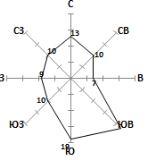 Рисунок 2 - Годовая повторяемость направлений ветра, %По карте районирования (карта 2, СП 20.13330.2016 «Нагрузки и воздействия»)территория изысканий по давлению ветра относится к III району со значением показателя 0,38 кПа. По картам районирования (ПУЭ-7) территория изысканий находится в III ветровом районе со значением показателя 0,65 кПа (32 м/с), в зоне с частой и интенсивной пляской проводов (частота повторяемости пляски более 1 раз в 5 лет).Согласно Карте районирования территории Российской Федерации по частоте повторяемости и интенсивности пляске проводов и тросов (ПУЭ 7) территория изысканий относится к району с частой и интенсивной пляской проводов (частота повторяемости пляски более 1 раз в 5 лет).Влажность воздуха. Средняя месячная и годовая относительная влажность воздуха представлена в таблице 4. Наиболее низкие значения наблюдаются обычно весной, когда приходящие воздушные массы сформированы над холодным морем. Согласно СП 50.13330.2012 «Тепловая защита зданий», по относительной влажности территория изысканий относится к 3 (сухой) зоне.Таблица 4 – Средняя месячная относительная влажность (%) воздуха, %Атмосферные осадки. Атмосферные осадки по данным МС Серноводск на исследуемой территории составляют в среднем за год 462 мм (таблица 5). Главную роль в формировании стока играют осадки зимнего периода. Большая часть жидких осадков расходуется на испарение и просачивание. В годовом ходе на теплый период (апрель – октябрь) приходится 307 мм осадков, на холодный (ноябрь – март) – 155 мм. Наибольшее количество осадков (54 мм) отмечено в июле, наименьшее – в феврале (24 мм). В течение года жидкие осадки по данным МС Самара составляют в среднем 57,7%, твердые – 20,5%, смешанные – 21,8%. Максимальное суточное наблюденное количество осадков на МС Серноводск отмечено июле – 88 мм. Суточный максимум осадков 1% вероятности превышения принят по МС Самара равен 68,2 мм Таблица 5 – Среднее месячное и годовое количество осадков МС Серноводск, мм Атмосферные явления. Согласно Карте районирования территории Российской Федерации по среднегодовой продолжительности гроз в часах земли (п. 2.5.38 ПУЭ-7), интенсивность грозовой деятельности района изысканий составляет от 40 до 60 часов с грозой в год.Среди атмосферных явлений в течение года наблюдаются туманы (обычно 26 дней за год) с наибольшей частотой в холодный период (таблица 6). Метели возможны с сентября по апрель (за год в среднем 25 дней), с наибольшей повторяемостью (до 7 дней) в январе. Грозы регистрируются обычно с апреля по октябрь с наибольшей частотой в июне и июле. Данные о числе дней с пыльной бурей представлены по МС Самара.Таблица 6 – Число дней с атмосферными явлениями МС СерноводскГололедно-изморозевые образования. По карте районирования территория изысканий по толщине стенки гололеда относится ко II району (СП 20.13330.2016, карта 3) со значением показателя 5 мм [5]. Согласно ПУЭ-7 территория проектирования относится к гололедному району IV c толщиной стенки гололеда 25 мм. Снежный покров. Снежный покров ложится чаще всего в третьей декаде октября (средняя дата 4 ноября). Первый снег долго не лежит и тает. Устойчивый покров образуется обычно к 23 ноябрю. Максимальной мощности снеговой покров достигает к третьей декаде февраля. Разрушение снежного покрова и сход его протекает в более сжатые сроки, чем его образование. Расчетная высота снежного покрова 5 % вероятности превышения составляет 58 см.Температура почвогрунтов. Данные о средней месячной и годовой температуре поверхности почвы представлены в таблице 7 по данным МС Самара. Таблица 7 – Средняя месячная и годовая температура почвы, С. 1963-2020, МС Самара Промерзание зависит от физических свойств грунтов (тип, механический состав, влажность), растительности, а в зимнее время и от наличия снежного покрова. Оказывают влияние и местные условия: микрорельеф, экспозиция склонов. Максимальная наблюденная глубина промерзания почвы по данным метеостанции в с. Серноводск представлена в таблице 8.Таблица 8 – Максимальная за зиму глубина промерзания почвы, см (1970-2019 гг) МС Серноводск (Приложение Т)Расчетная глубина промерзания грунта определена согласно СП 22.13330.2016 (п.п. 5.5.2-5.5.3) (таблица 9):Таблица 9 – Расчетная глубина промерзания грунтов, м Согласно приложения Б.1 СП 482.1325800.2020 на исследуемой территории следует ожидать проявления следующих опасных метеорологических процессов сильные дожди, ливни и сильную метель. В ближайших населенных пунктах стационарные наблюдения за загрязнением атмосферного воздуха не проводятся. Для оценки существующего уровня загрязнения атмосферного воздуха в районе проектируемого объекта приняты фоновые концентрации загрязняющих веществ в атмосферном воздухе по данным Справки о фоновых концентрациях загрязняющих веществ в атмосферном воздухе от 11.04.2021 г. №10-02-03/1009, выданной Центром по мониторингу загрязнения окружающей среды (место отбора проб – н.п. Шаровка). Значения фоновых концентраций в границах жилой зоны не превышают уровня предельно-допустимых концентраций ни по одному из рассматриваемых загрязняющих веществ и представлены в таблице 10.Таблица 10 - Значения фоновых концентраций загрязняющих веществСправка о фоновом загрязнении атмосферного воздуха района расположения проектируемых объектов, представлена в приложении В. –Комплексная оценка уровня загрязнения атмосферного воздуха района размещения проектируемых объектов проведена с учетом значения фоновых концентраций в границах ближайшей жилой зоны.В целом воздушный бассейн исследуемого участка является устойчивым к антропогенному воздействию.4.2  Обоснование определения границ зон планируемого размещения линейных объектовВыбранное место размещения линейных объектов в наибольшей степени соответствует всем требованиям норм и правил, обеспечивающих благоприятное воздействие объекта на окружающую природную среду и население района, а также предупреждение возможных экологических и иных последствий.Прохождение трасс принято исходя из кратчайшего расстояния между начальным и конечным пунктами трассы.Проектируемое строительство не оказывает существенного влияния на геологическую среду, вследствие чего активизации опасных геологических процессов и изменения геологической среды не предвидится.Особо охраняемых природных территорий, включая памятники природы, ландшафтные заказники и заповедники на территории рассматриваемого участка не имеется. Рациональное использование и охрана земель обеспечиваются следующими мероприятиями: - размещением проектируемых объектов, по возможности, на малоценных и непригодных для сельского хозяйства землях; - рекультивацией нарушенных при строительстве земель; - возмещением землепользователям убытков, связанных с изъятием земель.Использование земель сельскохозяйственного назначения или земельных участков в составе таких земель, предоставляемых на период осуществления строительства линейных сооружений (нефтепроводов, линий электропередачи, линий анодного заземления), осуществляется при наличии утвержденного проекта рекультивации таких земель для нужд сельского хозяйства без перевода земель сельскохозяйственного назначения в земли иных категорий (п. 2 введен Федеральным законом от 21.07.2005 № 111-ФЗ). Строительство проектируемых сооружений потребует отвода земель в долгосрочное пользование (с переводом земельного участка из одной категории в другую), долгосрочную аренду и во временное пользование на период строительства объекта.В соответствии с Федеральным законом от 21.12.2004 № 172-ФЗ «О переводе земель или земельных участков из одной категории в другую», перевод земель сельскохозяйственного назначения в категорию земель промышленности в рассматриваемом случае допускается, так как он связан с добычей полезных ископаемых. Согласно статье 30 Земельного кодекса РФ от 25.10.2001 № 136-ФЗ предоставление в аренду пользователю недр земельных участков, необходимых для ведения работ, связанных с пользованием недрами, из земель, находящихся в государственной или муниципальной собственности, осуществляется без проведения аукционов. Формирование земельных участков сельскохозяйственного назначения для строительства осуществляется с предварительным согласованием мест размещения объектов и предоставления таких земельных участков в аренду.Описание решений по организации рельефа трассы и инженерной подготовке территорииВ проектной документации предусматривается комплекс мероприятий по подготовке территории под строительство проектируемых сооружений.Решения по инженерной подготовке территории предусматривают:- снятие плодородного слоя почвы на площадях, отведенных под строительную полосу;- предварительную планировку строительной полосы с засыпкой отдельных ям и срезкой бугров;- устройство временной площадки складирования, планировка дорожного полотна с засыпкой отдельных ям и срезкой бугров;- устройство насыпи временных съездов с подъездной автодороги на существующую грунтовую дорогу из грунта с послойным уплотнением тяжелой трамбовкой;- вертикальная планировка участка;- обеспечение стока поверхностных дождевых и талых вод;- защита грунтов от выветривания и размыва поверхностными водами путем озеленения и устройства покрытий.Откосы проездов укрепляются засевом трав по плодородному слою толщиной 0.15 м.Вертикальная планировка площадок для строительства выполнена с учетом инженерно-геологических условий и существующих планировочных работ на этой территории. Планировочные отметки приняты с учетом отметок насыпи, выполненной при инженерной подготовке территории, строительных и технологических требований, создания допустимых уклонов для движения автотранспорта и организации отвода поверхностных вод. Организация рельефа вертикальной планировкой предусматривается с максимальным использованием существующего рельефа местности, с учетом выполнения объема земляных работ по устройству основания насыпи для размещения всех проектируемых сооружений в пределах участка.План организации рельефа проектируемых территорий выполнен методом проектных горизонталей сечением 0,2 м.Вертикальная планировка выполнена выборочного типа только под проездами и сооружениями. На участках, не занятых сооружениями, сохраняется естественный рельеф.Отвод поверхностных вод – открытый по естественному и спланированному рельефу в сторону естественного понижения за пределы границы производства работ.Перед началом строительных работ предусмотрено снятие растительного грунта на всей территории производства работ мощностью h=0,20-0,30 м. на основании инженерно-геологических изысканий.В местах пересечения проектируемых проездов с существующими подземными коммуникациями предусмотрены железобетонные дорожные плиты ПДН.4.2.1 Обоснование определения границ зон планируемого размещения линейных объектов, подлежащих реконструкции в связи с изменением их местоположенияОбъекты подлежащие реконструкции в связи с изменением их местоположения отсутствуют.4.2.2 Обоснование определения предельных параметров застройки территории в границах зон планируемого размещения объектов капитального строительства, проектируемых в составе линейных объектовГраницы зон планируемого размещения объекта находятся за пределами застроенной территории. Предельные параметры застройки, такие как: предельное количество этажей или предельная высота объектов капитального строительства, максимальный процент застройки, требования к архитектурным и цветовым решениям настоящим проектом не разрабатываются4.3 Ведомости пересечения 4.3.1 Ведомость пересечений границ зон планируемого размещения линейного объекта с сохраняемыми объектами капитального строительства, существующими и строящимися на момент подготовки проекта планировки территорииТаблица 11 - Ведомость пересечений с инженерными коммуникациями4.3.2Ведомость пересечений границ зон планируемого размещения линейного объекта с объектами капитального строительства, строительство которых запланировано в соответствии с ранее утвержденной документациейПересечения отсутствуют.4.3.3Ведомость пересечений границ зон планируемого размещения линейного объекта с водными объектамиПересечения отсутствуют.ПРИЛОЖЕНИЯ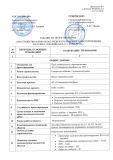 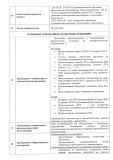 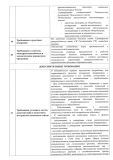 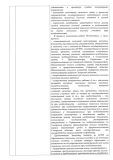 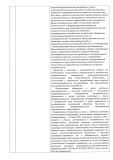 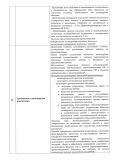 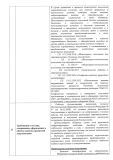 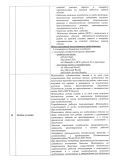 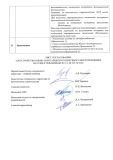 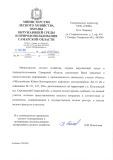 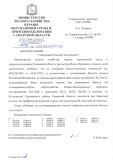 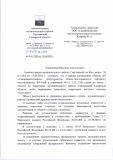 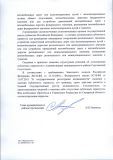 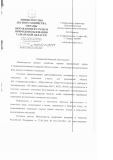 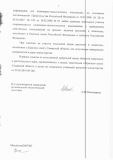 Общество с ограниченной ответственностью«СРЕДНЕВОЛЖСКАЯ ЗЕМЛЕУСТРОИТЕЛЬНАЯ КОМПАНИЯ»ПРОЕКТ МЕЖЕВАНИЯ ТЕРРИТОРИИдля строительства объекта АО «Самараинвестнефть» «Обустройство Южно-Золотаревского нефтяного месторождения. ВЛ 10кВ к скважинам № 311, 325, 326» в границах муниципального района Сергиевский Самарской областиКнига 3.Раздел 1. Проект межевания территории. Графическая часть.Раздел 2. Проект межевания территории. Текстовая часть. ПМТ.ОЧСамара 2022г.Справка руководителя проектаПроект планировки территории разработан в составе, предусмотренном действующим Градостроительным кодексом Российской Федерации (Федеральный закон от 29.12.2004 № 190-ФЗ), Постановлением Правительства РФ № 564 от 12.05.2017 «Об утверждении положения о составе и содержании проектов планировки территории, предусматривающих размещение одного или нескольких линейных объектов» , в соответствии с техническим заданием на проектирование объекта: АО «Самараинвестнефть»: «Обустройство Южно-Золотаревского нефтяного месторождения. ВЛ 10кВ к скважинам № 311, 325, 326» в границах  муниципального района Сергиевский Самарской области, в соответствии с заданием на подготовку документации по планировке территории, документами территориального планирования, лесохозяйственным регламентом, положением об особо охраняемой природной территории, в соответствии с программами комплексного развития систем коммунальной инфраструктуры, программами комплексного развития транспортной инфраструктуры, программами комплексного развития социальной инфраструктуры, нормативами градостроительного проектирования, комплексными схемами организации дорожного движения, требованиями по обеспечению эффективности организации дорожного движения, указанными в части 1 статьи 11 Федерального закона "Об организации дорожного движения в Российской Федерации и о внесении изменений в отдельные законодательные акты Российской Федерации", требованиями технических регламентов, сводов правил с учетом материалов и результатов инженерных изысканий, границ территорий объектов культурного наследия, включенных в единый государственный реестр объектов культурного наследия (памятников истории и культуры) народов Российской Федерации, границ территорий выявленных объектов культурного наследия, границ зон с особыми условиями использования территорий.Книга 3. ПРОЕКТ МЕЖЕВАНИЯ ТЕРРИТОРИИСОДЕРЖАНИЕРаздел 1. Проект межевания территории. Графическая часть.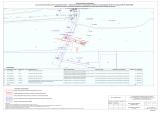 Раздел 2. Проект межевания территории. Текстовая часть.Основание для выполнения проекта межеванияПроект межевания территории разрабатывается в соответствии с проектом планировки территории в целях установления границ земельных участков, предназначенных для строительства и размещения объекта АО «Самараинвестнефть»: «Обустройство Южно-Золотаревского нефтяного месторождения. ВЛ 10кВ к скважинам № 311, 325, 326» согласно:-Технического задания на выполнение проекта планировки территории и проекта межевания территории объекта: АО «Самараинвестнефть»: «Обустройство Южно-Золотаревского нефтяного месторождения. ВЛ 10кВ к скважинам № 311, 325, 326» на территории сельского поселения Кутузовский Сергиевского муниципального района Самарской области;- Сведений государственного кадастрового учета. Цели и задачи выполнения проекта межевания территорииПодготовка проекта межевания территории осуществляется в целях определения местоположения границ образуемых и изменяемых земельных участков. При подготовке проекта межевания территории определение местоположения границ образуемых и изменяемых земельных участков осуществляется в соответствии с градостроительными регламентами и нормами отвода земельных участков для конкретных видов деятельности, установленными в соответствии с федеральными законами, техническими регламентами.Сформированные земельные участки должны обеспечить:- возможность полноценной реализации прав на формируемые земельные участки, включая возможность полноценного использования в соответствии с назначением, и эксплуатационными качествами.- возможность долгосрочного использования земельного участка.Структура землепользования в пределах территории межевания, сформированная в результате межевания должна обеспечить условия для наиболее эффективного использования и развития этой территории.В процессе межевания решаются следующие задачи:- установление границ земельных участков необходимых для размещения объекта АО «Самараинвестнефть». Проектом межевания границ отображены:- красные линии, утвержденные в составе проекта планировки территории;-границы образуемых и изменяемых земельных участков и их частей.2.1. ВЫВОДЫ ПО ПРОЕКТУНастоящим проектом выполнено: Формирование границ образуемых и изменяемых земельных участков и их частей.Размеры образуемых земельных участков под строительство линейного объекта приняты в соответствии с проектом полосы отвода выполненным ООО «СВЗК». Проект межевания выполняется с учетом сохранения ранее образованных земельных участков, зарегистрированных в ГКН. Земельные участки под строительство объекта образованы с учетом ранее поставленных на государственный кадастровый учет земельных участков.Проект межевания территории является неотъемлемой частью проекта планировки территории. Каталоги координат и дирекционных углов образуемых земельных участков являются приложением к чертежу межевания, выполненном в М 1:1000.       Проект межевания территории является основанием для установления границ земельных участков на местности, закрепления их межевыми знаками и регистрации в установленном порядке2.2. Перечень образуемых и изменяемых земельных участков и их частей.Сведения об образуемых частях земельных участков поставленных на государственный кадастровый учет  Проектом не предусмотрено образование земельных участков, которые будут отнесены к территориям общего пользования или имуществу общего пользования; •Проектом не предусмотрено образование земельных участков, в отношении которых предполагается резервирование и (или) изъятие для государственных или муниципальных нужд;  Общая площадь частей земельных участков, поставленных на кадастровый учет: 611 м²;Перечень образуемых земельных участков, подлежащих постановке на государственный кадастровый учетПроектом не предусмотрено образование земельных участков, которые будут отнесены к территориям общего пользования или имуществу общего пользования; •Проектом не предусмотрено образование земельных участков, в отношении которых предполагается резервирование и (или) изъятие для государственных или муниципальных нужд;    Общая площадь образуемых земельных участков: 57 м²ПЕРЕЧЕНЬ КООРДИНАТ ХАРАКТЕРНЫХ ТОЧЕК ОБРАЗУЕМЫХ ЗЕМЕЛЬНЫХ УЧАСТКОВСведения о границах территории, в отношении которой утвержден проект межевания, содержащие перечень координат характерных точек этих границ в системе координат, используемой для ведения ЕГРН приведены в таблице «Ведомость координат поворотных точек границ формируемых земельных участков и частей земельных участков, отображенных на плане межевания». ВЕДОМОСТЬ КООРДИНАТ ПОВОРОТНЫХ ТОЧЕК ГРАНИЦ ФОРМИРУЕМЫХ ЗЕМЕЛЬНЫХ УЧАСТКОВ И ЧАСТЕЙ ЗЕМЕЛЬНЫХ УЧАСТКОВ2.3. Целевое назначение лесов, вид (виды) разрешенного использования лесного участка, количественные и качественные характеристики лесного участка, сведения о нахождении лесного участка в границах особо защитных участков лесов (в случае, если подготовка проекта межевания территории осуществляется в целях определения местоположения границ образуемых и (или) изменяемых лесных участков).Согласно ответа Министерства лесного хозяйства, охраны окружающей среды и природопользования Самарской области, объект не затрагивает земли лесного фонда.2.4. Условные номера образуемых земельных участков, кадастровые номера или иные ранее присвоенные государственные учетные номера существующих земельных участков, в отношении которых предполагаются их резервирование и (или) изъятие для государственных или муниципальных нужд, их адреса или описание местоположения, перечень и адреса расположенных на таких земельных участках объектов недвижимого имущества (при наличии сведений о них в Едином государственном реестре недвижимости).Земельные участки, в отношении которых предполагаются их резервирование и (или) изъятие для государственных или муниципальных нужд, отсутствуют.2.5. Перечень кадастровых номеров существующих земельных участков, на которых линейный объект может быть размещен на условиях сервитута, публичного сервитута, их адреса или описание местоположения, перечень и адреса расположенных на таких земельных участках объектов недвижимого имущества (при наличии сведений о них в Едином государственном реестре недвижимости).Земельные участки, на которых линейный объект может быть размещен на условиях сервитута, публичного сервитута, отсутствуют.2.6. Сведения об отнесении образуемого земельного участка к определенной категории земель (в том числе в случае, если земельный участок в связи с размещением линейного объекта подлежит отнесению к определенной категории земель в силу закона без необходимости принятия решения о переводе земельного участка из состава земель этой категории в другую) или сведения о необходимости перевода земельного участка из состава земель одной категории в другую.Земельные участки под постоянный отвод из категории сельскохозяйственного назначения будут переводиться в категорию земли промышленности.Общество с ограниченной ответственностью«СРЕДНЕВОЛЖСКАЯ ЗЕМЛЕУСТРОИТЕЛЬНАЯ КОМПАНИЯ»ПРОЕКТ МЕЖЕВАНИЯ ТЕРРИТОРИИдля строительства объекта АО «Самараинвестнефть»«Обустройство Южно-Золотаревского нефтяного месторождения. ВЛ 10кВ к скважинам № 311, 325, 326»в границах муниципального района Сергиевский Самарской областиКнига 4.Раздел 3. Материалы по обоснованию проекта межевания. Графическая часть.Раздел 4. Материалы по обоснованию проекта межевания территории. Пояснительная записка. ПМТ.МОСамара 2022г.Книга 4. ПРОЕКТ МЕЖЕВАНИЯ ТЕРРИТОРИИ (МАТЕРИАЛЫ ПО ОБОСНОВАНИЮ)СОДЕРЖАНИЕРаздел 3. Материалы по обоснованию проекта межевания территории. Графическая часть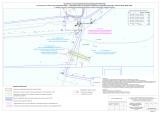 Раздел 4. Материалы по обоснованию проекта межевания территории. Пояснительная записка4.1. Обоснование определения местоположения границ образуемого земельного участка с учетом соблюдения требований к образуемым земельным участкам, в том числе требований к предельным (минимальным и (или) максимальным) размерам земельных участковВ административном отношении район работ находится в границах сельского поселения Кутузовский муниципального района Сергиевский Самарской области. Административный центр – с. Сергиевск.Проектируемый объект расположен в границах кадастровых кварталов: 63:31:0103002, 63:31:0000000, границы которых установлены в соответствии с кадастровым делением территории Самарской области. Категория земель: земли с/х назначения, земли промышленности.Земельные участки под объекты строительства отводятся во временное (краткосрочная аренда земли) и постоянное (долгосрочная аренда земли) пользование.Ширина полосы временного отвода определена в соответствии с требованиями нормативных документов, исходя из технологической последовательности производства работ, рельефа местности в целях нанесения минимального ущерба и снижения затрат, связанных с краткосрочной арендой земли.Организованные на период строительства площадки (краткосрочная аренда) имеют временный характер. После окончания работ земли, использованные под площадки, рекультивируются.Места проведения работ согласовываются с районными администрациями и землепользователями в соответствии с действующим законодательством. Землепользователям компенсируются убытки, связанные с отчуждением земель. Средства на выплату убытков землепользователям включены в смету.Основой для отвода земель являются следующие нормативные документы:•СН 459-74 «Нормы отвода земель для нефтяных и газовых скважин»;•основы земельного законодательства Российской Федерации;•исходные данные заказчика;•проектные решения.В соответствии СН 459-74 (табл.2) ширина полосы отвода земель для водоводов трубопроводов агрессивных вод и канализации и глинопроводы диаметром до 500 мм. (при глубине заложения 2,2 м до верха трубы):•на землях, где не производится снятие и восстановление плодородного слоя – 27 м.•на землях, где должно производиться снятие и восстановление плодородного слоя – 36 м.В соответствии с п. 7.3 СП 284.1325800.2016 для обеспечения нормальных условий эксплуатации и исключения возможности повреждения трубопроводов вдоль трассы трубопровода установлена охранная зона по аналогии с магистральными трубопроводами, в виде участка земли, ограниченного условными линиями, проходящими в 25 м от оси трубопровода с каждой стороны.4.2 Обоснование способа образования земельного участкаУчастки сформированы из земельных участков, находящихся в частной собственности, с учётом категории земель, кадастрового деления и возможности размещения объекта проектирования с целью дальнейшего предоставления во временное и постоянное пользование.Проектом не предусматривается образование земельных участков, отнесенных к территориям общего пользования или имуществу общего пользования. Резервирование и изъятие для государственных или муниципальных нужд проектом не предусмотрено. Сервитуты проектом не устанавливаются.Возможный способ образования, площадь и сведения об образуемых земельных участках временного отвода и его частей представлены в «Перечне образуемых и изменяемых земельных участков и их частей» (РАЗДЕЛ 1. ПРОЕКТ МЕЖЕВАНИЯ ТЕРРИТОРИИ.ТЕКСТОВАЯ ЧАСТЬ)4.3 Обоснование определения размеров образуемого земельного участкаПроектом межевания определены площадь и границы образуемых земельных участков. Образование земельных участков выполнено по границам размещения линейного объекта в соответствии с нормами отвода земельных участков (см. «Перечне образуемых и изменяемых земельных участков и их частей» РАЗДЕЛ1. ПРОЕКТ МЕЖЕВАНИЯ ТЕРРИТОРИИ.ТЕКСТОВАЯ ЧАСТЬ).4.4 Обоснование определения границ публичного сервитута, подлежащего установлению в соответствии с законодательством Российской ФедерацииПроектом не предусмотрено установление публичного сервитута в границах проектирования.ИНФОРМАЦИОННОЕ СООБЩЕНИЕРуководствуясь п. 1 ч. 8 ст. 5.1 ГрК Ф, пунктом 20 Порядка организации и проведения общественных обсуждений или публичных слушаний по вопросам градостроительной деятельности на территории сельского поселения Сергиевск муниципального района Сергиевский Самарской области, утвержденного решением Собрания представителей сельского поселения Сергиевск муниципального района Сергиевский Самарской области от 08.04.2022 г. №14, в соответствии с Постановлением Главы сельского поселения Сергиевск муниципального района Сергиевский Самарской области №17 от 21.12.2022г. «О проведении публичных слушаний по проекту планировки территории и проекту межевания территории объекта АО «Самараинвестнефть»: «Обустройство Северо-Успенского нефтяного месторождения. Скважины №111, 109, 110» в границах сельского поселения Сергиевск муниципального района Сергиевский Самарской области», Администрация сельского поселения Сергиевск муниципального района Сергиевский Самарской области осуществляет опубликование проекта планировки территории и проекта межевания территории объекта АО «Самараинвестнефть»: «Обустройство Северо-Успенского нефтяного месторождения. Скважины №111, 109, 110»» в газете «Сергиевский вестник» и размещение проекта планировки территории и проекта межевания территории объекта АО «Самараинвестнефть»: «Обустройство Северо-Успенского нефтяного месторождения. Скважины №111, 109, 110»» в информационно-телекоммуникационной сети «Интернет» на официальном сайте Администрации муниципального района Сергиевский Самарской области http://sergievsk.ru/.Общество с ограниченной ответственностью«СРЕДНЕВОЛЖСКАЯ ЗЕМЛЕУСТРОИТЕЛЬНАЯ КОМПАНИЯ»ПРОЕКТ ПЛАНИРОВКИ ТЕРРИТОРИИдля строительства объекта АО «Самараинвестнефть» «Обустройство Северо-Успенского нефтяного месторождения. Скважины № 111, 109, 110» в границах муниципального района Сергиевский Самарской областиКнига 1.Раздел 1. Проект планировки территории. Графическая частьРаздел 2. Положение о размещении линейных объектов ППТ.ОЧСамара 2022г.Книга 1. ПРОЕКТ ПЛАНИРОВКИ ТЕРРИТОРИИОсновная часть проекта планировки территорииРаздел 1 «Проект планировки территории. Графическая часть»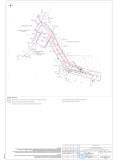 Раздел 2 «Положение о размещении линейных объектов»2. Наименование, основные характеристики и назначение планируемых для размещения линейных объектов Наименование объекта «Обустройство Северо-Успенского нефтяного месторождения. Скважины № 111, 109, 110».Основные характеристики объектаВ соответствии с заданием на проектирование настоящей проектной документацией предусматривается сбор, учет и транспорт продукции куста Северо-Успенского месторождения. Для сбора продукции с обустраиваемых скважин принята напорная однотрубная герметизированная система сбора нефти и газа.Продукция скважин №№ 109-111 по проектируемым трубопроводам поступает на узел запорной арматуры № 1, где происходит учет количества продукта индивидуальным счетчиком РИНГ. Далее газожидкостная смесь скважин по проектируемому нефтегазосборному трубопроводу поступает на существующую измерительную установку АГЗУ Северо-Успенского месторождения.Дренаж измерительной установки осуществляется в существующую дренажную емкость поз. ДЕ-1 объемом 5 м3.После замера в АГЗУ продукция скважин поступает по существующему нефтегазосборному трубопроводу на УПСВ В.Денгизского месторождения.Суммарный объем поступающей жидкости на УПСВ, с учетом проектируемых скважин, не превысит проектную производительность УПСВ .Денгизского месторождения.2.1 Перечень субъектов Российской Федерации, перечень муниципальных районов, городских округов в составе субъектов Российской Федерации, перечень поселений, населенных пунктов, внутригородских территорий городов федерального значения, на территориях которых устанавливаются зоны планируемого размещения линейных объектов.В административном отношении участок работ расположен на территории Сергиевского муниципального района Самарской области. Райцентр с. Сергиевск находится в 4,5 км юго-восточнее района работ. Ближайшими населенными пунктами являются: •с. Успенка, расположено в 2,9 км западнее скв.№108;•с. Боровка, расположено в 8,5 км восточнее скв.№12;•с. Липовка, расположено в 11,7 км северо-западнее скв.№108;•п. Михайловка, расположен в 4,3 км южнее скв.№12.•п. Красноярка, расположен в 7,9 км южнее скв.№11.Участок проектируемых работ находится на территории разрабатываемых объектов нефтедобычи.Дорожная сеть в районе работ развита хорошо. В 2,0 км восточнее участка работ через с. Сергиевск проходит автодорога «Сергиевск – Челно-Вершины» (36К-520), подъездными грунтовыми и проселочными дорогами к указанным выше селам.Ближайшая железная дорога проходит в 9,1 км юго-восточнее района работ.Ближайшая ж/д станция «Серные Воды 2» расположена в 9,1 км юго-восточнее района работ. Обзорная схема района работ приведена на рис. 1.1.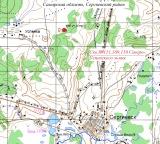 Рисунок 1.1 – Обзорная схема района работ2.2 Перечень координат характерных точек зон планируемого размещения линейного объекта2.3 Перечень координат характерных точек границ зон планируемого размещения линейных объектов, подлежащих реконструкции в связи с изменением их местоположения.Линейные объекты, подлежащие реконструкции или переносу в связи с изменением их местоположения отсутствуют.2.4 Предельные параметры разрешенного строительства, реконструкции объектов капитального строительства, входящих в состав линейных объектов в границах зон их планируемого размещения.Объекты капитального строительства, входящие в состав линейных объектов, в настоящем проекте отсутствуют, в связи с чем предельные параметры разрешенного строительства, реконструкции объектов капитального строительства, входящих в состав линейных объектов в границах зон их планируемого размещения не определяются. 2.5 Информация о необходимости осуществления мероприятий по защите сохраняемых объектов капитального строительства (здание, строение, сооружение, объекты строительство которых не завершено), существующих и строящихся на момент подготовки проекта планировки территории, а также объектов капитального строительства, планируемых к строительству в соответствии с ранее утвержденной документацией по планировке территории, от возможного негативного воздействия в связи с размещением линейных объектов.Мероприятия по сохранению объектов капитального строительства (здание, строение, сооружение, объекты строительство которых не завершено), существующих и строящихся на момент подготовки проекта планировки территории, а также объектов капитального строительства, планируемых к строительству в соответствии с ранее утвержденной документации по планировке территории не требуются в связи с их отсутствием.2.6 Информация о необходимости осуществления мероприятий по сохранению объектов культурного наследия от возможного негативного воздействия в связи с размещением линейного объекта.В связи с отсутствием объектов культурного наследия на территории размещения линейного объекта мероприятия по сохранению таких объектов не требуются.2.7 Информация о необходимости осуществления мероприятий по охране окружающей среды.Мероприятия по охране атмосферного воздухаПринятые в проектной документации технические решения направлены на максимальное использование поступающего сырья, снижение технологических потерь, экономию топливно-энергетических ресурсов. При строительстве и реконструкции сооружений, ремонте установок необходимо выполнять следующие мероприятия:•по обеспечению полной герметизации технологического оборудования путем осуществления контроля качества сварных соединений и проведения гидравлических испытаний;•по обеспечению автоматизации технологических процессов;•по обеспечению приборами сигнализации нарушения технологических процессов, блокировки оборудования;•по тщательному выполнению работ по строительству и монтажу инженерных сетей и подземных сооружений с оформлением акта на скрытые работы.Для обеспечения герметизации вновь смонтированное оборудование и трубопроводы перед пуском в эксплуатацию подлежат:•испытанию на прочность и плотность с контролем швов неразрушающими методами;•оснащению предохранительными устройствами со сбросом в закрытые системы с последующей утилизацией продукта.Для обеспечения безаварийной эксплуатации трубопровода, сокращения выбросов вредных веществ в окружающую среду проектной документацией предусмотрено:•соблюдение технологического регламента эксплуатации объекта;•транспорт продукции осуществляется по герметичной системе трубопроводов;•выбор оптимального диаметра трубопровода для транспорта продукции в пределах технологического режима;•выбор материального исполнения трубы в соответствии с коррозионными свойствами транспортируемой среды;•автоматический контроль параметров работы оборудования, средства сигнализации и автоматические блокировки;защита трубопровода от статического электричества путем заземления.Мероприятия по охране и рациональному использованию земельных ресурсов и почвенного покрова, в том числе мероприятия по рекультивации нарушенных или загрязненных земельных участков и почвенного покроваПри строительстве и реконструкции сооружений, ремонте установок необходимо выполнять следующие мероприятия:•по тщательной трамбовке грунта при засыпке траншей и котлованов с осуществлением планировки поверхности земли;•по укреплению откосов насыпи засевом трав для борьбы с эрозией почв;•по восстановлению (рекультивации) временно занимаемых при строительстве земель и приведение их в пригодное состояние для использования в сельском хозяйстве.С целью минимизации отрицательных воздействий на территорию при строительстве необходимо максимально использовать существующие подъездные дороги, складские площадки и др.Мероприятия по сбору, использованию, обезвреживанию, транспортировке и размещению опасных отходовВременное хранение и утилизация отходов проводится в соответствии с требованиями Федерального Закона РФ от 24 июня 1998 года № 89-ФЗ «Об отходах производства и потребления», действующих экологических, санитарных правил и норм по обращению с отходами.На предприятии назначаются лица, ответственные за производственный контроль в области обращения с отходами, разрабатываются соответствующие должностные инструкции.Регулярно проводится инструктаж с лицами, ответственными за производственный контроль в области обращения с отходами, по соблюдению требований законодательства Российской Федерации в области обращения с отходами производства и потребления, технике безопасности при обращении с опасными отходами.Осуществляется систематический контроль за сбором, сортировкой и своевременной утилизацией отходов.К основным мероприятиям относятся:•образовавшиеся отходы производства собираются на специально оборудованных площадках для временного хранения с последующим вывозом специализированным предприятием, имеющим лицензию на деятельность по сбору, использованию, обезвреживанию, транспортировке, размещению опасных отходов, в установленные места согласно заключенным договорам;•на предприятии приказом назначается ответственный за соблюдение требований природоохранного законодательства;•места производства работ оборудуются табличкой с указанием ответственного лица за экологическую безопасность.При соблюдении предусмотренных проектной документацией мероприятий, загрязнение почвенно-растительного покрова отходами строительства и производства полностью исключено.Мероприятия по охране недрВоздействие на геологическую среду при строительстве и эксплуатации проектируемого объекта обусловлено следующими факторами:• фильтрацией загрязняющих веществ с поверхности при загрязнении грунтов почвенного покрова;•интенсификацией экзогенных процессов при строительстве проектируемых сооружений.Важнейшими задачами охраны геологической среды являются своевременное обнаружение загрязнений в поверхностных и подземных водах.Индикаторами загрязнения служат антропогенные органические и неорганические соединения, повышенное содержание хлоридов, сульфатов, изменение окисляемости, наличие нефтепродуктов.Воздействие процессов строительства проектируемого объекта на геологическую среду связано с воздействием поверхностных загрязняющих веществ на различные гидрогеологические горизонты.С целью своевременного обнаружения и принятия мер по локализации очагов загрязнения рекомендуется вести мониторинг подземных и поверхностных вод.Для контроля состояния верхних водоносных горизонтов в проекте предусмотрено использование режимной сети наблюдательных скважин. Наряду с производством режимных наблюдений рекомендуется выполнять ряд мероприятий, направленных на предупреждение или сведение возможности загрязнения подземных и поверхностных вод до минимума. При этом предусматривается:•получение регулярной и достаточной информации о состоянии оборудования и инженерных коммуникаций;•своевременное реагирование на все отклонения технического состояния оборудования от нормального;•размещение технологических сооружений на площадках с твердым покрытием, ограждение бортовым камнем;•проведение учета всех аварийных ситуаций, повлекших загрязнение окружающей среды, принимать все меры по их ликвидации.Осуществление перечисленных природоохранных мероприятий по защите недр позволит обеспечить экологическую устойчивость геологической среды при строительстве объекта.При осуществлении строительства проектируемого объекта должны приниматься меры по восстановлению природной среды, рекультивации земель, благоустройству территории.На недропользователей возлагается обязанность приводить участки земли и другие природные объекты, нарушенные при пользовании недрами, в состояние, пригодное для их дальнейшего использования.В настоящей проектной документации определен масштаб воздействия строительства, эксплуатации проектируемого объекта обустройства на почвенный покров, растительность и животный мир, предусмотрены мероприятия по сохранению и восстановлению почв и растительности.Мероприятия по охране объектов растительного и животного мира и среды их обитанияДля обеспечения рационального использования и охраны почвенно-растительного слоя данной проектной документацией предусмотрено:•защита почвы во время строительства от ветровой и водной эрозии путем трамбовки и планировки грунта при засыпке траншей;•жесткий контроль за регламентом работ и недопущение аварийных ситуаций, быстрое устранение и ликвидация последствий (в случае невозможности предотвращения);•на участках работ вблизи водных объектов для предотвращения попадания в них углеводородного сырья (при возможных аварийных ситуациях) рекомендуется сооружение задерживающих валов из минерального грунта.С целью минимизации отрицательных воздействий на территорию при строительстве объекта необходимо максимально использовать существующие подъездные дороги, складские площадки и др.При производстве работ в непосредственной близости от лесных насаждений в пожароопасный сезон (т.е. в период с момента схода снегового покрова в лесных насаждениях до наступления устойчивой дождливой осенней погоды или образования снегового покрова) обеспечивается контроль за соблюдение правил противопожарной безопасности.В частности запрещается:•разводить костры в лесных насаждениях, лесосеках с оставленными порубочными остатками, в местах с подсохшей травой, а также под кронами деревьев;•заправлять горючим топливных баков двигателей внутреннего сгорания при работе двигателя, использование машин с неисправной системой питания двигателя, а также курение или пользование открытым огнем вблизи машин, заправляемых горючим;•бросать горящие спички, окурки;•оставлять промасленный или пропитанный бензином, керосином или иными горючими веществами обтирочный материал в не предусмотренных специально для этого местах;•выжигать травы на лесных полянах, прогалинах, лугах и стерни на полях, непосредственно примыкающих к лесам, к защитным и озеленительным лесонасаждениям.Что касается дикой фауны, то выявленные в районе строительных работ представители животного мира (а это в основном, синантропные виды) хорошо приспособлены к проживанию в условиях антропогенного воздействия. С целью охраны обитающих здесь видов в период гнездования и вывода потомства на рассматриваемой территории ограничивается перемещение техники и бесконтрольные проезды по территории.Мероприятия по минимизации возникновения возможных аварийных ситуаций на объекте капитального строительства и последствий их воздействия на экосистему регионаМероприятия по охране окружающей среды сводятся к защите воздушного бассейна, поверхностных и подземных вод, недр, почвы, и включают в себя мероприятия по снижению отрицательного влияния производственной деятельности, осуществляемой на территории месторождения как в период эксплуатации, так и при аварийных ситуациях.Основным отрицательным воздействием являются последствия аварийных ситуаций, а именно:•кратковременные (залповые) выбросы (сбросы) загрязняющих веществ;•периодические выбросы (сбросы), связанные с нарушением технологического процесса.Для исключения и предупреждения аварийных ситуаций и максимального снижения их негативного влияния на природную среду необходимо:•строгое соблюдение всех технологических параметров;•осуществление постоянного контроля за ходом технологического процесса, изменением расходов, давления;•осуществление постоянного контроля за герметичностью оборудования и трубопроводов;•осуществление мониторинга параметров качества природной среды – воздуха (в рабочей зоне и ближайших населенных пунктах), почвы, поверхностных и подземных вод на самих производственных площадках и прилегающих к ним территориях;•постоянное повышение культуры производства, экологических знаний обслуживающего персонала, проведение плановых профилактических ремонтов оборудования и коммуникаций.2.8 Информация о необходимости осуществления мероприятий по защите территории от чрезвычайных ситуаций природного и техногенного характера, в том числе по обеспечению пожарной безопасности и гражданской обороне.В соответствии с положениями постановления Правительства Российской Федерации от 16.08.2016 г. № 804 «Об утверждении Правил отнесения организаций к категориям по гражданской обороне в зависимости от роли в экономике государства или влияния на безопасность населения», проектируемые сооружения входят в состав АО «Самараинвестнефть», отнесенного к категории по гражданской обороне.Сведения о границах зон возможных опасностей, в которых может оказаться объект при ведении военных действий или вследствие этих действий, в т.ч. зон возможных разрушений, возможного химического заражения, катастрофического затопления, радиоактивного загрязнения (заражения), зон возможного образования завалов, а также сведения о расположении проектируемого объекта относительно зоны световой маскировкиВ соответствии с приложением А СП 165.1325800.2014 проектируемые сооружения находятся в зоне возможных разрушений при воздействии обычных средств поражения, в зоне возможных сильных разрушений от взрывов, происходящих в мирное время в результате аварий, вне зон возможного радиоактивного загрязнения, возможного химического заражения, возможного катастрофического затопления.В соответствии с п. 3.15 ГОСТ Р 55201-2012 территория, на которой располагаются проектируемые сооружения входит в зону светомаскировки. Сведения о продолжении функционировании проектируемого объекта в военное время, или прекращении, или переносе деятельности объекта в другое место, а также о перепрофилировании проектируемого производства на выпуск иной продукцииПроектируемые сооружения являются стационарными. Характер производства не предполагает возможности переноса его деятельности в военное время в другое место. Демонтаж сооружений и оборудования в особый период в короткие сроки технически неосуществим и экономически нецелесообразен. Прекращение или перемещение в другое место деятельности объекта в военное время не предусматривается.Сведения о численности наибольшей работающей смены проектируемого объекта в военное время, а также численности дежурного и линейного персонала проектируемого объекта, обеспечивающего жизнедеятельность городов, отнесенных к группам по гражданской обороне, и объектов особой важности в военное времяОбслуживание проектируемых сооружений будет осуществляться существующим персоналом без увеличения численности. Постоянного пребывания персонала на объекте не предусмотрено. Численность персонала НРС в военное время не меняется и соответствует численности мирного времени. Проектируемые сооружения не относятся к числу производств и служб, обеспечивающих жизнедеятельность категорированных городов и объектов особой важности, которые продолжают работу в военное время. Сведения о соответствии степени огнестойкости проектируемых зданий (сооружений) требованиям, предъявляемым к зданиям (сооружениям) объектов, отнесенным к категориям по гражданской оборонеТребованиями СП 165.1325800.2014 о соответствии степени огнестойкости зданий и сооружений объектов, отнесенных к категориям по гражданской обороне, так и некатегорированных по гражданской обороне не предъявляются.Решения по управлению гражданской обороной проектируемого объекта, системам оповещения персонала об опасностях, возникающих при ведении военных действий или вследствие этих действийОбщее руководство гражданской обороной в АО «Самараинвестнефть» осуществляет генеральный директор. Для оповещения персонала проектируемых сооружений по сигналам гражданской обороны предусматривается использовать существующую систему оповещения АО «Самараинвестнефть». Схема управления, связи и оповещения по сигналам Гражданской обороны является главной схемой передачи информации, команд и руководящих указаний для персонала.Персонал по обслуживанию проектируемых сооружений, и ремонтные бригады снабжены сотовыми телефонами, c использованием которых, в случае необходимости, возможна передача информации и распоряжений (сигналов) ГО.Решения по обеспечению безаварийной остановки технологических процессов при угрозе воздействия или воздействии по проектируемому объекту поражающих факторов современных средств пораженияПри угрозе воздействия или воздействии по проектируемому объекту поражающих факторов современных средств поражения осуществляется безаварийная остановка добычи нефти и газа на скважинах, продукция которых транспортируется по проектируемому нефтепроводу. Далее на трубопроводе закрывается по месту минимально необходимое количество промежуточной запорной арматуры для обеспечения минимальной опасности объекта в целом. Безаварийная остановка проектируемых сооружений по сигналам ГО осуществляется эксплуатационным персоналом, в соответствии с технологическим регламентом. Перед остановкой проектируемых сооружений необходимо проинформировать все службы, задействованные в рабочем процессе, о начале остановки. Мероприятия по повышению эффективности защиты производственных фондов проектируемого объекта при воздействии по ним современных средств пораженияМероприятия по повышению эффективности защиты производственных фондов проектируемых сооружений, при воздействии по ним современных средств поражения (в том числе от вторичных поражающих факторов) включают:•размещение технологического оборудования с учетом категории по взрывопожароопасности, с обеспечением необходимых по нормам проходов и с учетом требуемых противопожарных разрывов;•применение негорючих материалов в качестве теплоизоляции;•опорные конструкции эстакад приняты несгораемыми;•трубопровод укладывается в грунт на глубину не менее 1,0 м до верхней образующей трубы;•подготовка оборудования к безаварийной остановке;•поддержание в постоянной готовности сил и средства пожаротушения.Мероприятия по приспособлению объектов коммунально-бытового назначения для санитарной обработки людей, обеззараживания одежды и специальной обработке техникиМероприятия по приспособлению объектов коммунально-бытового назначения для санитарной обработки людей, обеззараживания одежды и специальной обработке техники проектной документацией не предусматриваются.Мероприятия по мониторингу состояния радиационной и химической обстановки на территории проектируемого объектаВ соответствии с СП 165.1325800.2014 проектируемые сооружения находятся вне зон возможного радиоактивного загрязнения, возможного химического заражения, в связи с этим мероприятия по мониторингу состояния радиационной и химической обстановки на территории проектируемых сооружений не предусматриваются.Мероприятия по инженерной защите (укрытию) персонала объекта в защитных сооружениях гражданской обороныНа территории проектируемых сооружений постоянного присутствия персонала не предусмотрено, в связи с этим строительство защитных сооружений для укрытия обслуживающего персонала проектной документацией не предусматривается.Решения по созданию и содержанию запасов материально-технических, продовольственных, медицинских и иных средств, обеспечению населения и персонала проектируемого объекта средствами индивидуальной защитыНакопление, хранение и использование имущества гражданской обороны осуществляется в соответствии с требованиями Постановления Правительства Российской Федерации «О накоплении, хранении и использовании в целях гражданской обороны запасов материально-технических, продовольственных, медицинских и иных средств» от 27.04.2000 г. № 379 и предусматривается Планом ГО АО «Самараинвестнефть». Приказ о создании запасов материально-технических, медицинских и иных средств в целях ГО.Мероприятия, направленные на уменьшение риска чрезвычайных ситуаций на проектируемом объекте По трассе трубопровода предусмотрена установка опознавательных знаков на расстоянии не более 1 км друг от друга, так же знаки устанавливаются на углах поворота в горизонтальной плоскости и при пересечении с другими коммуникациями.Знаки устанавливаются с правой стороны по ходу движения продукта перпендикулярно трубопроводу на расстоянии 1 м от его оси.Согласно постановлению Правительства РФ от 24.02.2009 № 160 при пересечении водовода с существующими ВЛ-6 10 кВ для обеспечения безопасного функционирования и эксплуатации водовода, установлены охранные зоны по 10 м в каждую сторону от крайних проводов.Строительство и монтаж трубопровода предусматриваются в соответствии с СП 129.13330.2019.Детали трубопровода применяются с материальным исполнением и механическими свойствами, соответствующими применяемым трубам по ГОСТ 10704-91. В соответствии с СП 129.13330.2019 испытание напорных трубопроводов осуществляется в 2 этапа:Первый этап – предварительное испытание на прочность и герметичность, выполняется после засыпки пазух с подбивкой грунта на половину вертикального диаметра и присыпкой труб с оставленными открытыми для осмотра стыковыми соединениями;Второй этап – приемочное испытание на прочность и герметичность, выполняется после полной засыпки трубопровода.В водоводе технической воды «Водозабор-БУЗ» рабочее давление принято 1,49 МПа, соответственно давление на предварительное испытание принимается равным 2,0Рраб и составляет 2,98 МПа, а давление на приемочное испытание принимается равным 1,25Рраб и составляет 1,862 МПа. Выбор материального исполнения трубопровода выполнен на основании следующих данных:•климатических условий района строительства;•физико-химических свойств рабочих сред;•сортамента заводов-изготовителей труб;•рабочих параметров процесса (рабочее давление, рабочая температура);•технического Задания на проектирование.Район строительства характеризуется температурами не ниже минус 37 °С, поэтому трубы должны быть из стали с гарантированной ударной вязкостью при температуре минус 40 °С.Все трубы должны иметь сертификат качества продукции, в котором должны быть указаны следующие данные:•химический состав;•прочностные свойства стали;•ударная вязкость основного металла и металла сварного шва для труб с толщиной стенки 6 мм и более;•сведения о гидроиспытаниях, проведённых на заводе-изготовителе.Для подачи и приема подземных трубопроводов, прокладываемых методом горизонтально-направленного бурения, в начале и конце участков устраиваются котлованы размерами:- 13х5 метров – рабочий котлован;- 3х5 метров и 3,5х5 метров – приемные котлованы.Мероприятия по защите проектируемого объекта и персонала от ЧС техногенного характера, вызванных авариями на рядом расположенных объектах производственного назначения и линейных объектахК числу мероприятий по защите персонала относится обеспечение средствами индивидуальной защиты, поддержание их в исправном состоянии, соответствие материально-технического имущества для обеспечения действий в ЧС штатной структуре персонала и установленным нормам.В ходе строительства и эксплуатации объекта предусматривается:–организация технического надзора за строительством объекта;–соблюдение сроков и качества технического обслуживания и ремонта технологического оборудования;–обучение и регулярная проверка знаний персонала, строгое соблюдение порядка допуска к выполнению огневых работ;–немедленное и неукоснительное выполнение предписаний по устранению нарушений, выявленных органами Госпожнадзора МЧС РФ, других надзорных и контролирующих органов;–проведение инструктажей по технике безопасности, пожарной безопасности.Основными мероприятиями по защите персонала в условиях ЧС являются:–использование средств индивидуальной защиты органов дыхания и кожи;–развертывание пунктов оказания первой медицинской помощи пострадавшим;–организационный вывод из взрывопожароопасной зоны и возможной зоны химического заражения персонала, не участвующего в ликвидации аварии;установление особого режима допуска и соблюдение правил поведения в зоне ЧС.Мероприятия по обеспечению эвакуации персонала и материальных ценностей в безопасные районыВ соответствии с ППРФ от 22.06.2004 г. № 303 (с учетом внесенных изменений ППРФ от 03.02.2016 г. №61), территория проектируемого объекта находится в «Безопасном районе».Вследствие этого мероприятия по обеспечению эвакуации персонала и материальных ценностей в безопасные районы проектом не предусматриваются.Общество с ограниченной ответственностью«СРЕДНЕВОЛЖСКАЯ ЗЕМЛЕУСТРОИТЕЛЬНАЯ КОМПАНИЯ»ДОКУМЕНТАЦИЯ ПО ПЛАНИРОВКЕ ТЕРРИТОРИИдля строительства объекта АО «Самараинвестнефть» «Обустройство Северо-Успенского нефтяного месторождения. Скважины № 111, 109, 110» в границах муниципального района Сергиевский Самарской области Книга 2.Раздел 3.  Материалы по обоснованию проекта планировки территории. Графическая часть.Раздел 4. Материалы по обоснованию проекта планировки территории. Пояснительная записка. ППТ.МОСамара 2022г.Книга 2. ПРОЕКТ ПЛАНИРОВКИ ТЕРРИТОРИИМатериалы по обоснованиюРАЗДЕЛ 3. Материалы по обоснованию проекта планировки территории. Графическая часть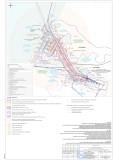 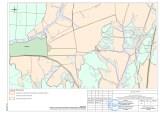 РАЗДЕЛ 4. Материалы по обоснованию проекта планировки территории. Пояснительная записка4.1 Описание природно-климатических условий территории, в отношении которой разрабатывается проект планировки территорииКлиматическая характеристика составлена по данным многолетних наблюдений на МС Серноводск согласно справкам, выданным ФГБУ «Приволжское УГМС» и приведенной в Приложении В. Климатические параметры, не вошедшие в справку, приняты по наиболее консервативным значениям.Согласно ГОСТ 16350-80, район изысканий расположен в макроклиматическом районе с умеренным климатом, климатический район – умеренный II5. Согласно СП 131.13330.2020 (рисунок 1 [10]) территория изысканий относится к климатическому району I В.Температура воздуха. Температура воздуха на территории по данным МС Серноводск в среднем за год положительная и составляет 4,1 оС. Самым жарким месяцем является июль (плюс 20,3оС), самым холодным – январь (минус 12,7оС). Абсолютный максимум зафиксирован на отметке плюс 39,8оС, абсолютный минимум – минус 48,1оС. Средний из ежегодный абсолютных максимумов +34,90С. Средняя максимальная температура воздуха самого жаркого месяца (июль) - плюс 26,6С. Температура холодного периода (средняя температура наиболее холодной части отопительного периода) – минус 17,3 С.Таблица 1 – Температура воздуха, оС, Скорость и направление ветра. Средняя годовая скорость ветра составляет 3,6 м/с (таблица 2). Данные о повторяемости направлений ветра, штилей и скорости ветра представлены в таблице3. Таблица 2 – Средняя месячная и годовая скорость ветра МС Серноводск, м/сек Таблица 3 – Повторяемость ветра и штилей (%). Годовая МС Серноводск (приложение Т)На рисунке 2 представлена годовая роза ветров по данным метеостанции Серноводск.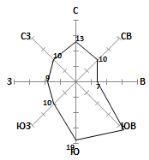 Рисунок 2 - Годовая повторяемость направлений ветра, %По карте районирования (карта 2, СП 20.13330.2016 «Нагрузки и воздействия»)территория изысканий по давлению ветра относится к III району со значением показателя 0,38 кПа. По картам районирования (ПУЭ-7) территория изысканий находится в III ветровом районе со значением показателя 0,65 кПа (32 м/с), в зоне с частой и интенсивной пляской проводов (частота повторяемости пляски более 1 раз в 5 лет).Согласно Карте районирования территории Российской Федерации по частоте повторяемости и интенсивности пляске проводов и тросов (ПУЭ 7) территория изысканий относится к району с частой и интенсивной пляской проводов (частота повторяемости пляски более 1 раз в 5 лет).Влажность воздуха. Средняя месячная и годовая относительная влажность воздуха представлена в таблице 4. Наиболее низкие значения наблюдаются обычно весной, когда приходящие воздушные массы сформированы над холодным морем. Согласно СП 50.13330.2012 «Тепловая защита зданий», по относительной влажности территория изысканий относится к 3 (сухой) зоне.Таблица 4 – Средняя месячная относительная влажность (%) воздуха, %Атмосферные осадки. Атмосферные осадки по данным МС Серноводск на исследуемой территории составляют в среднем за год 462 мм (таблица 5). Главную роль в формировании стока играют осадки зимнего периода. Большая часть жидких осадков расходуется на испарение и просачивание. В годовом ходе на теплый период (апрель – октябрь) приходится 307 мм осадков, на холодный (ноябрь – март) – 155 мм. Наибольшее количество осадков (54 мм) отмечено в июле, наименьшее – в феврале (24 мм). В течение года жидкие осадки по данным МС Самара составляют в среднем 57,7%, твердые – 20,5%, смешанные – 21,8%. Максимальное суточное наблюденное количество осадков на МС Серноводск отмечено июле – 88 мм. Суточный максимум осадков 1% вероятности превышения принят по МС Самара равен 68,2 мм Таблица 5 – Среднее месячное и годовое количество осадков МС Серноводск, мм Атмосферные явления. Согласно Карте районирования территории Российской Федерации по среднегодовой продолжительности гроз в часах земли (п. 2.5.38 ПУЭ-7), интенсивность грозовой деятельности района изысканий составляет от 40 до 60 часов с грозой в год.Среди атмосферных явлений в течение года наблюдаются туманы (обычно 26 дней за год) с наибольшей частотой в холодный период (таблица 6). Метели возможны с сентября по апрель (за год в среднем 25 дней), с наибольшей повторяемостью (до 7 дней) в январе. Грозы регистрируются обычно с апреля по октябрь с наибольшей частотой в июне и июле. Данные о числе дней с пыльной бурей представлены по МС Самара.Таблица 6 – Число дней с атмосферными явлениями МС СерноводскГололедно-изморозевые образования. По карте районирования территория изысканий по толщине стенки гололеда относится ко II району (СП 20.13330.2016, карта 3) со значением показателя 5 мм [5]. Согласно ПУЭ-7 территория проектирования относится к гололедному району IV c толщиной стенки гололеда 25 мм. Снежный покров. Снежный покров ложится чаще всего в третьей декаде октября (средняя дата 4 ноября). Первый снег долго не лежит и тает. Устойчивый покров образуется обычно к 23 ноябрю. Максимальной мощности снеговой покров достигает к третьей декаде февраля. Разрушение снежного покрова и сход его протекает в более сжатые сроки, чем его образование. Расчетная высота снежного покрова 5 % вероятности превышения составляет 58 см.Температура почвогрунтов. Данные о средней месячной и годовой температуре поверхности почвы представлены в таблице 7 по данным МС Самара. Таблица 7 – Средняя месячная и годовая температура почвы, С. 1963-2020, МС Самара Промерзание зависит от физических свойств грунтов (тип, механический состав, влажность), растительности, а в зимнее время и от наличия снежного покрова. Оказывают влияние и местные условия: микрорельеф, экспозиция склонов. Максимальная наблюденная глубина промерзания почвы по данным метеостанции в с. Серноводск представлена в таблице 8.Таблица 8 – Максимальная за зиму глубина промерзания почвы, см (1970-2019 гг) МС Серноводск (Приложение Т)Расчетная глубина промерзания грунта определена согласно СП 22.13330.2016 (п.п. 5.5.2-5.5.3) (таблица 9):Таблица 9 – Расчетная глубина промерзания грунтов, м Согласно приложения Б.1 СП 482.1325800.2020 на исследуемой территории следует ожидать проявления следующих опасных метеорологических процессов сильные дожди, ливни и сильную метель. В ближайших населенных пунктах стационарные наблюдения за загрязнением атмосферного воздуха не проводятся. Для оценки существующего уровня загрязнения атмосферного воздуха в районе проектируемого объекта приняты фоновые концентрации загрязняющих веществ в атмосферном воздухе по данным Справки о фоновых концентрациях загрязняющих веществ в атмосферном воздухе от 11.04.2021 г. №10-02-03/1009, выданной Центром по мониторингу загрязнения окружающей среды (место отбора проб – н.п. Шаровка). Значения фоновых концентраций в границах жилой зоны не превышают уровня предельно-допустимых концентраций ни по одному из рассматриваемых загрязняющих веществ и представлены в таблице 10.Таблица 10 - Значения фоновых концентраций загрязняющих веществСправка о фоновом загрязнении атмосферного воздуха района расположения проектируемых объектов, представлена в приложении В. –Комплексная оценка уровня загрязнения атмосферного воздуха района размещения проектируемых объектов проведена с учетом значения фоновых концентраций в границах ближайшей жилой зоны.В целом воздушный бассейн исследуемого участка является устойчивым к антропогенному воздействию.4.2  Обоснование определения границ зон планируемого размещения линейных объектовВыбранное место размещения линейных объектов в наибольшей степени соответствует всем требованиям норм и правил, обеспечивающих благоприятное воздействие объекта на окружающую природную среду и население района, а также предупреждение возможных экологических и иных последствий.Прохождение трасс принято исходя из кратчайшего расстояния между начальным и конечным пунктами трассы.Проектируемое строительство не оказывает существенного влияния на геологическую среду, вследствие чего активизации опасных геологических процессов и изменения геологической среды не предвидится.Особо охраняемых природных территорий, включая памятники природы, ландшафтные заказники и заповедники на территории рассматриваемого участка не имеется. Рациональное использование и охрана земель обеспечиваются следующими мероприятиями: - размещением проектируемых объектов, по возможности, на малоценных и непригодных для сельского хозяйства землях; - рекультивацией нарушенных при строительстве земель; - возмещением землепользователям убытков, связанных с изъятием земель.Использование земель сельскохозяйственного назначения или земельных участков в составе таких земель, предоставляемых на период осуществления строительства линейных сооружений (нефтепроводов, линий электропередачи, линий анодного заземления), осуществляется при наличии утвержденного проекта рекультивации таких земель для нужд сельского хозяйства без перевода земель сельскохозяйственного назначения в земли иных категорий (п. 2 введен Федеральным законом от 21.07.2005 № 111-ФЗ). Строительство проектируемых сооружений потребует отвода земель в долгосрочное пользование (с переводом земельного участка из одной категории в другую), долгосрочную аренду и во временное пользование на период строительства объекта.В соответствии с Федеральным законом от 21.12.2004 № 172-ФЗ «О переводе земель или земельных участков из одной категории в другую», перевод земель сельскохозяйственного назначения в категорию земель промышленности в рассматриваемом случае допускается, так как он связан с добычей полезных ископаемых. Согласно статье 30 Земельного кодекса РФ от 25.10.2001 № 136-ФЗ предоставление в аренду пользователю недр земельных участков, необходимых для ведения работ, связанных с пользованием недрами, из земель, находящихся в государственной или муниципальной собственности, осуществляется без проведения аукционов. Формирование земельных участков сельскохозяйственного назначения для строительства осуществляется с предварительным согласованием мест размещения объектов и предоставления таких земельных участков в аренду.Описание решений по организации рельефа трассы и инженерной подготовке территорииВ проектной документации предусматривается комплекс мероприятий по подготовке территории под строительство проектируемых сооружений.Решения по инженерной подготовке территории предусматривают:- снятие плодородного слоя почвы на площадях, отведенных под строительную полосу;- предварительную планировку строительной полосы с засыпкой отдельных ям и срезкой бугров;- устройство временной площадки складирования, планировка дорожного полотна с засыпкой отдельных ям и срезкой бугров;- устройство насыпи временных съездов с подъездной автодороги на существующую грунтовую дорогу из грунта с послойным уплотнением тяжелой трамбовкой;- вертикальная планировка участка;- обеспечение стока поверхностных дождевых и талых вод;- защита грунтов от выветривания и размыва поверхностными водами путем озеленения и устройства покрытий.Откосы проездов укрепляются засевом трав по плодородному слою толщиной 0.15 м.Вертикальная планировка площадок для строительства выполнена с учетом инженерно-геологических условий и существующих планировочных работ на этой территории. Планировочные отметки приняты с учетом отметок насыпи, выполненной при инженерной подготовке территории, строительных и технологических требований, создания допустимых уклонов для движения автотранспорта и организации отвода поверхностных вод. Организация рельефа вертикальной планировкой предусматривается с максимальным использованием существующего рельефа местности, с учетом выполнения объема земляных работ по устройству основания насыпи для размещения всех проектируемых сооружений в пределах участка.План организации рельефа проектируемых территорий выполнен методом проектных горизонталей сечением 0,2 м.Вертикальная планировка выполнена выборочного типа только под проездами и сооружениями. На участках, не занятых сооружениями, сохраняется естественный рельеф.Отвод поверхностных вод – открытый по естественному и спланированному рельефу в сторону естественного понижения за пределы границы производства работ.Перед началом строительных работ предусмотрено снятие растительного грунта на всей территории производства работ мощностью h=0,20-0,30 м. на основании инженерно-геологических изысканий.В местах пересечения проектируемых проездов с существующими подземными коммуникациями предусмотрены железобетонные дорожные плиты ПДН.4.2.1 Обоснование определения границ зон планируемого размещения линейных объектов, подлежащих реконструкции в связи с изменением их местоположенияОбъекты подлежащие реконструкции в связи с изменением их местоположения отсутствуют.4.2.2 Обоснование определения предельных параметров застройки территории в границах зон планируемого размещения объектов капитального строительства, проектируемых в составе линейных объектовГраницы зон планируемого размещения объекта находятся за пределами застроенной территории. Предельные параметры застройки, такие как: предельное количество этажей или предельная высота объектов капитального строительства, максимальный процент застройки, требования к архитектурным и цветовым решениям настоящим проектом не разрабатываются4.3 Ведомости пересечения 4.3.1 Ведомость пересечений границ зон планируемого размещения линейного объекта с сохраняемыми объектами капитального строительства существующими и строящимися на момент подготовки проекта планировки территории Ведомость пересечений с инженерными коммуникациямиВедомость пересечений с автомобильными дорогами4.3.2Ведомость пересечений границ зон планируемого размещения линейного объекта с объектами капитального строительства, строительство которых запланировано в соответствии с ранее утвержденной документациейПересечения отсутствуют.4.3.3Ведомость пересечений границ зон планируемого размещения линейного объекта с водными объектамиПересечения отсутствуют.ПРИЛОЖЕНИЯ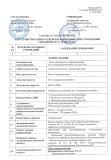 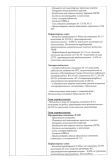 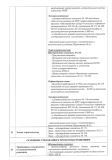 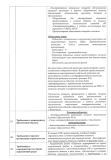 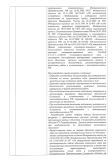 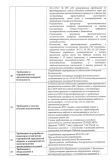 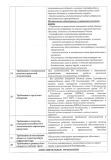 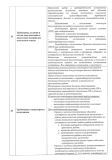 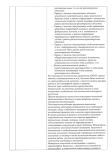 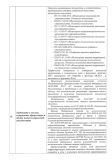 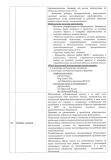 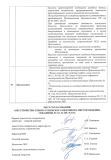 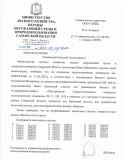 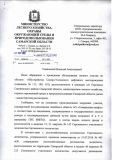 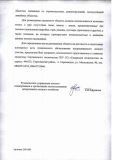 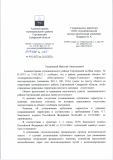 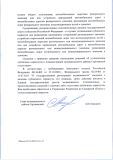 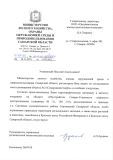 Общество с ограниченной ответственностью«СРЕДНЕВОЛЖСКАЯ ЗЕМЛЕУСТРОИТЕЛЬНАЯ КОМПАНИЯ»ПРОЕКТ МЕЖЕВАНИЯ ТЕРРИТОРИИдля строительства объекта АО «Самараинвестнефть» «Обустройство Северо-Успенского нефтяного месторождения. Скважины № 111, 109, 110» в границах муниципального района Сергиевский Самарской областиКнига 3.Раздел 1. Проект межевания территории. Графическая часть.Раздел 2. Проект межевания территории. Текстовая часть. ПМТ.ОЧСамара 2022г.Справка руководителя проектаПроект планировки территории разработан в составе, предусмотренном действующим Градостроительным кодексом Российской Федерации (Федеральный закон от 29.12.2004 № 190-ФЗ), Постановлением Правительства РФ № 564 от 12.05.2017 «Об утверждении положения о составе и содержании проектов планировки территории, предусматривающих размещение одного или нескольких линейных объектов» , в соответствии с техническим заданием на проектирование объекта: АО «Самараинвестнефть»: «Обустройство Северо-Успенского нефтяного месторождения. Скважины № 111, 109, 110» в границах  муниципального района Сергиевский Самарской области, в соответствии с заданием на подготовку документации по планировке территории, документами территориального планирования, лесохозяйственным регламентом, положением об особо охраняемой природной территории, в соответствии с программами комплексного развития систем коммунальной инфраструктуры, программами комплексного развития транспортной инфраструктуры, программами комплексного развития социальной инфраструктуры, нормативами градостроительного проектирования, комплексными схемами организации дорожного движения, требованиями по обеспечению эффективности организации дорожного движения, указанными в части 1 статьи 11 Федерального закона "Об организации дорожного движения в Российской Федерации и о внесении изменений в отдельные законодательные акты Российской Федерации", требованиями технических регламентов, сводов правил с учетом материалов и результатов инженерных изысканий, границ территорий объектов культурного наследия, включенных в единый государственный реестр объектов культурного наследия (памятников истории и культуры) народов Российской Федерации, границ территорий выявленных объектов культурного наследия, границ зон с особыми условиями использования территорий.Книга 3. ПРОЕКТ МЕЖЕВАНИЯ ТЕРРИТОРИИСОДЕРЖАНИЕРаздел 1. Проект межевания территории. Графическая часть.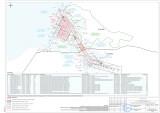 Раздел 2. Проект межевания территории. Текстовая часть.Основание для выполнения проекта межеванияПроект межевания территории разрабатывается в соответствии с проектом планировки территории в целях установления границ земельных участков, предназначенных для строительства и размещения объекта АО «Самараинвестнефть»: «Обустройство Северо-Успенского нефтяного месторождения. Скважины № 111, 109, 110», согласно:- Технического задания на выполнение проекта планировки территории и проекта межевания территории объекта: АО «Самараинвестнефть»: «Обустройство Северо-Успенского нефтяного месторождения. Скважины № 111, 109, 110» в границах сельского поселения Сергиевск Сергиевского муниципального района Самарской области;- Сведений государственного кадастрового учета. Цели и задачи выполнения проекта межевания территорииПодготовка проекта межевания территории осуществляется в целях определения местоположения границ образуемых и изменяемых земельных участков. При подготовке проекта межевания территории определение местоположения границ образуемых и изменяемых земельных участков осуществляется в соответствии с градостроительными регламентами и нормами отвода земельных участков для конкретных видов деятельности, установленными в соответствии с федеральными законами, техническими регламентами.Сформированные земельные участки должны обеспечить:- возможность полноценной реализации прав на формируемые земельные участки, включая возможность полноценного использования в соответствии с назначением, и эксплуатационными качествами.- возможность долгосрочного использования земельного участка.Структура землепользования в пределах территории межевания, сформированная в результате межевания должна обеспечить условия для наиболее эффективного использования и развития этой территории.В процессе межевания решаются следующие задачи:- установление границ земельных участков необходимых для размещения объекта АО «Самараинвестнефть». Проектом межевания границ отображены:- красные линии, утвержденные в составе проекта планировки территории;-границы образуемых и изменяемых земельных участков и их частей.2.1. ВЫВОДЫ ПО ПРОЕКТУНастоящим проектом выполнено: Формирование границ образуемых и изменяемых земельных участков и их частей.Размеры образуемых земельных участков под строительство линейного объекта приняты в соответствии с проектом полосы отвода выполненным ООО «СВЗК». Проект межевания выполняется с учетом сохранения ранее образованных земельных участков, зарегистрированных в ГКН. Земельные участки под строительство объекта образованы с учетом ранее поставленных на государственный кадастровый учет земельных участков.Проект межевания территории является неотъемлемой частью проекта планировки территории. Каталоги координат и дирекционных углов образуемых земельных участков являются приложением к чертежу межевания, выполненном в М 1:2000.       Проект межевания территории является основанием для установления границ земельных участков на местности, закрепления их межевыми знаками и регистрации в установленном порядке2.2. Перечень образуемых и изменяемых земельных участков и их частей.Сведения об образуемых частях земельных участков поставленных на государственный кадастровый учетПроектом не предусмотрено образование земельных участков, которые будут отнесены к территориям общего пользования или имуществу общего пользования; •Проектом не предусмотрено образование земельных участков, в отношении которых предполагается резервирование и (или) изъятие для государственных или муниципальных нужд;  Общая площадь частей земельных участков, поставленных на кадастровый учет: 13769 м²;Перечень образуемых земельных участков, подлежащих постановке на государственный кадастровый учетПроектом не предусмотрено образование земельных участков, которые будут отнесены к территориям общего пользования или имуществу общего пользования; •Проектом не предусмотрено образование земельных участков, в отношении которых предполагается резервирование и (или) изъятие для государственных или муниципальных нужд;    Общая площадь образуемых земельных участков: 10360 м²ПЕРЕЧЕНЬ КООРДИНАТ ХАРАКТЕРНЫХ ТОЧЕК ОБРАЗУЕМЫХ ЗЕМЕЛЬНЫХ УЧАСТКОВСведения о границах территории, в отношении которой утвержден проект межевания, содержащие перечень координат характерных точек этих границ в системе координат, используемой для ведения ЕГРН приведены в таблице «Ведомость координат поворотных точек границ формируемых земельных участков и частей земельных участков, отображенных на плане межевания». ВЕДОМОСТЬ КООРДИНАТ ПОВОРОТНЫХ ТОЧЕК ГРАНИЦ ФОРМИРУЕМЫХ ЗЕМЕЛЬНЫХ УЧАСТКОВ И ЧАСТЕЙ ЗЕМЕЛЬНЫХ УЧАСТКОВ* формируемые земельные участки в границах отвода ранее утвержденного объекта АО "Самараинвестнефть": "Обустройство Северо-Успенского нефтяного месторождения" (скв. №105, №106, №107, №108, №12)2.3. Целевое назначение лесов, вид (виды) разрешенного использования лесного участка, количественные и качественные характеристики лесного участка, сведения о нахождении лесного участка в границах особо защитных участков лесов (в случае, если подготовка проекта межевания территории осуществляется в целях определения местоположения границ образуемых и (или) изменяемых лесных участков).Согласно ответа Министерства лесного хозяйства охраны окружающей среды и природопользования Самарской области № млх 05-02/23142 от 07.10.2022 г., участок, планируемый для строительства объекта АО «Самараинвестнефть»: «Обустройство Северо-Успенского нефтяного месторождения. Скважины № 111, 109, 110» в границах  муниципального района Сергиевский Самарской области, в соответствии со сведениями, содержащимися в государственном лесном реестре, частично входит в состав земель лесного фонда и располагается в квартале № 142 в выделе № 15, 21 Сергиевского участкового лесничества Сергиевского  лесничества. Согласно выписки из лесного реестра  в квартале № 142 в выделе № 15, 21 Сергиевского участкового лесничества Сергиевского  лесничества предусматривается использование лесного участка для строительства, реконструкции и линейных объектов.Категория земель: Земли лесного фондаЦелевое назначение лесного участка: Защитные лесаКатегория защитных лесов: Лесостепные лесаВиды разрешенного использования лесного участка: заготовка древесины, заготовка и сбор недревесных лесных ресурсов, заготовка пищевых лесных ресурсов и сбор лекарственных растений, осуществление видов деятельности в сфере охотничьего хозяйства, ведение сельского хозяйства (кроме ОЗУ), пчеловодство, сенокошение, осуществление научно-исследовательской, образовательной деятельности, осуществление рекреационной деятельности, выращивание посадочного материала лесных растений, выращивание лесных плодовых, ягодных, декоративных и лекарственных растений, выполнение работ по геологическому изучению недр, разработка месторождений полезных ископаемых (кроме ОЗУ), строительство и эксплуатация водохранилищ и иных искусственных водных объектов, а также гидротехнических сооружений и специализированных портов, строительство, реконструкция, эксплуатация линий электропередачи, линий связи, дорог, трубопроводов и др. линейных объектов, осуществление религиозной деятельности.Площадь образуемого лесного  участка: 0,1001 га.Качественные и количественные  характеристики лесного участка:Таблица 2. Таксационное описание участкаМестоположение и границы лесного участка указаны на чертеже зон с особыми условиями использования территории (М 1:2000).Заключение: Использование земельных участков из состава земель лесного фонда, расположенных в квартале 142, выделе 15, 21 Сергиевского участкового лесничества Сергиевского  лесничества Самарской области для строительства реконструкции и эксплуатации линейных объектов, в соответствии с лесным планом Самарской области, лесохозяйственным регламентом Сергиевского лесничества разрешено.2.4. Условные номера образуемых земельных участков, кадастровые номера или иные ранее присвоенные государственные учетные номера существующих земельных участков, в отношении которых предполагаются их резервирование и (или) изъятие для государственных или муниципальных нужд, их адреса или описание местоположения, перечень и адреса расположенных на таких земельных участках объектов недвижимого имущества (при наличии сведений о них в Едином государственном реестре недвижимости).Земельные участки, в отношении которых предполагаются их резервирование и (или) изъятие для государственных или муниципальных нужд, отсутствуют.2.5. Перечень кадастровых номеров существующих земельных участков, на которых линейный объект может быть размещен на условиях сервитута, публичного сервитута, их адреса или описание местоположения, перечень и адреса расположенных на таких земельных участках объектов недвижимого имущества (при наличии сведений о них в Едином государственном реестре недвижимости).Земельные участки, на которых линейный объект может быть размещен на условиях сервитута, публичного сервитута, отсутствуют.2.6. Сведения об отнесении образуемого земельного участка к определенной категории земель (в том числе в случае, если земельный участок в связи с размещением линейного объекта подлежит отнесению к определенной категории земель в силу закона без необходимости принятия решения о переводе земельного участка из состава земель этой категории в другую) или сведения о необходимости перевода земельного участка из состава земель одной категории в другую.Земельные участки под постоянный отвод из категории сельскохозяйственного назначения будут переводиться в категорию земли промышленности.Общество с ограниченной ответственностью«СРЕДНЕВОЛЖСКАЯ ЗЕМЛЕУСТРОИТЕЛЬНАЯ КОМПАНИЯ»ПРОЕКТ МЕЖЕВАНИЯ ТЕРРИТОРИИдля строительства объекта АО «Самараинвестнефть» «Обустройство Северо-Успенского нефтяного месторождения. Скважины № 111, 109, 110» в границах муниципального района Сергиевский Самарской области Книга 4.Раздел 3. Материалы по обоснованию проекта межевания.     Графическая часть.Раздел 4. Материалы по обоснованию проекта межевания территории. Пояснительная записка. ПМТ.МОСамара 2022г.Книга 4. ПРОЕКТ МЕЖЕВАНИЯ ТЕРРИТОРИИ (МАТЕРИАЛЫ ПО ОБОСНОВАНИЮ)СОДЕРЖАНИЕРаздел 3. Материалы по обоснованию проекта межевания территории. Графическая часть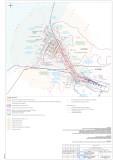 Раздел 4. Материалы по обоснованию проекта межевания территории. Пояснительная записка4.1. Обоснование определения местоположения границ образуемого земельного участка с учетом соблюдения требований к образуемым земельным участкам, в том числе требований к предельным (минимальным и (или) максимальным) размерам земельных участковВ административном отношении район работ находится в границах сельского поселения Кутузовский муниципального района Сергиевский Самарской области. Административный центр – с. Сергиевск.Проектируемый объект расположен в границах кадастровых кварталов: 63:31:0404001, 63:31:0404003, границы которых установлены в соответствии с кадастровым делением территории Самарской области. Категория земель: земли с/х назначения, земли промышленности, земли лесного фонда.Земельные участки под объекты строительства отводятся во временное (краткосрочная аренда земли) и постоянное (долгосрочная аренда земли) пользование.Ширина полосы временного отвода определена в соответствии с требованиями нормативных документов, исходя из технологической последовательности производства работ, рельефа местности в целях нанесения минимального ущерба и снижения затрат, связанных с краткосрочной арендой земли.Организованные на период строительства площадки (краткосрочная аренда) имеют временный характер. После окончания работ земли, использованные под площадки, рекультивируются.Места проведения работ согласовываются с районными администрациями и землепользователями в соответствии с действующим законодательством. Землепользователям компенсируются убытки, связанные с отчуждением земель. Средства на выплату убытков землепользователям включены в смету.Основой для отвода земель являются следующие нормативные документы:•СН 459-74 «Нормы отвода земель для нефтяных и газовых скважин»;•основы земельного законодательства Российской Федерации;•исходные данные заказчика;•проектные решения.В соответствии СН 459-74 (табл.2) ширина полосы отвода земель для водоводов трубопроводов агрессивных вод и канализации и глинопроводы диаметром до 500 мм. (при глубине заложения 2,2 м до верха трубы):•на землях, где не производится снятие и восстановление плодородного слоя – 27 м.•на землях, где должно производиться снятие и восстановление плодородного слоя – 36 м.В соответствии с п. 7.3 СП 284.1325800.2016 для обеспечения нормальных условий эксплуатации и исключения возможности повреждения трубопроводов вдоль трассы трубопровода установлена охранная зона по аналогии с магистральными трубопроводами, в виде участка земли, ограниченного условными линиями, проходящими в 25 м от оси трубопровода с каждой стороны.4.2 Обоснование способа образования земельного участкаУчастки сформированы из земельных участков, находящихся в частной и государственной собственности с учётом категории земель, кадастрового деления и возможности размещения объекта проектирования с целью дальнейшего предоставления во временное и постоянное пользование.Проектом не предусматривается образование земельных участков, отнесенных к территориям общего пользования или имуществу общего пользования. Резервирование и изъятие для государственных или муниципальных нужд проектом не предусмотрено. Сервитуты проектом не устанавливаются.Возможный способ образования, площадь и сведения об образуемых земельных участках временного отвода и его частей представлены в «Перечне образуемых и изменяемых земельных участков и их частей» (РАЗДЕЛ 1. ПРОЕКТ МЕЖЕВАНИЯ ТЕРРИТОРИИ.ТЕКСТОВАЯ ЧАСТЬ)4.3 Обоснование определения размеров образуемого земельного участкаПроектом межевания определены площадь и границы образуемых земельных участков. Образование земельных участков выполнено по границам размещения линейного объекта в соответствии с нормами отвода земельных участков (см. «Перечне образуемых и изменяемых земельных участков и их частей» РАЗДЕЛ1. ПРОЕКТ МЕЖЕВАНИЯ ТЕРРИТОРИИ.ТЕКСТОВАЯ ЧАСТЬ).4.4 Обоснование определения границ публичного сервитута, подлежащего установлению в соответствии с законодательством Российской ФедерацииПроектом не предусмотрено установление публичного сервитута в границах проектирования.Решение№46                                                                                                                                                                                                 от «28» декабря  2022г.О внесении изменений и дополнений в бюджет городского  поселения Суходол муниципального района Сергиевский Самарской области на 2022 год и на плановый период 2023 и 2024 годовпринято  Собранием представителейгородского поселения Суходолмуниципального района СергиевскийРассмотрев представленный Администрацией городского поселения Суходол муниципального района Сергиевский Самарской области  бюджет городского поселения Суходол на 2022 год и на плановый период 2023 и 2024 годов, Собрание представителей городского поселения Суходол РЕШИЛО: 1.Внести в решение Собрания представителей городского поселения Суходол от 15.12.2021г. №36 «О бюджете городского поселения Суходол на 2022 год и плановый период 2023 и 2024 годов» следующие изменения и дополнения:1.1.В статье 1   пункт 1 сумму «112 995» заменить суммой «114 181»;сумму «118 971» заменить суммой «118 287»;сумму «5 976» заменить суммой «4 106». 1.2.В статье 7    пункт 1 сумму «5 419» заменить суммой «5 835».     1.3. В статье 12 пункт 1 сумму «87 899»  заменить суммой «86 645».                         1.4.Приложения 2,4,6 изложить в новой редакции (прилагаются).2.Настоящее решение подлежит официальному опубликованию в газете «Сергиевский вестник» и размещению на официальном сайте муниципального района Сергиевский http://www.sergievsk.ru/. 3.Настоящее решение вступает в силу со дня его официального опубликования.Председатель Собрания представителейгородского поселения Суходолмуниципального района Сергиевский                                               С.И. Баранов Глава городского поселения Суходолмуниципального района Сергиевский                                              И.О. БесединРЕШЕНИЕ«28»   декабря 2022 г.                                                                                                                                                                                                    №44Об индексации должностного оклада Главы городского поселения  Суходол муниципального района Сергиевский и  внесении изменений в Положение «Об организации труда Главы городского поселения Суходол муниципального района Сергиевский», утвержденное Решением Собрания  представителей городского поселения Суходол муниципального района Сергиевский  №10 от 03.11.2015 годаПринято Собранием  представителейгородского поселения Суходолмуниципального района Сергиевский В соответствии с Федеральным законом от 06.10.2003 №131-ФЗ «Об общих принципах организации местного самоуправления в Российской Федерации», руководствуясь Уставом городского поселения Суходол  муниципального района Сергиевский Самарской области, с учетом параметров социально-экономического развития городского поселения Суходол муниципального района Сергиевский, Собрание представителей городского поселения Суходол  муниципального района Сергиевский Самарской областиРЕШИЛО:1. Произвести с 01 января 2023 года индексацию действующего по состоянию на 31 декабря 2022 года  должностного оклада  Главы городского поселения Суходол  муниципального района Сергиевский на 10%.2. Внести в Положение «Об организации труда Главы городского поселения Суходол  муниципального района Сергиевский», утвержденное решением Собрания представителей городского поселения Суходол  муниципального района Сергиевский № 10  от 03.11.2015 года   (далее - Положение) изменения следующего содержания:2.1. Приложение №1 к Положению изложить в редакции согласно приложению №1 к настоящему Решению.3. Опубликовать настоящее Решение в газете «Сергиевский вестник».4. Настоящее Решение вступает в силу с 01 января 2023 года.Председатель Собрания представителейгородского поселения Суходол  муниципального района СергиевскийСамарской области                                                            С.И.БарановГлава городского поселения Суходол  муниципального района СергиевскийСамарской области                                                              И.О.БесединПриложение №1к решению Собрания представителей городского поселения  Суходолмуниципального района Сергиевский№ 44  от «28» декабря 2022 г.Должностной оклад Главы городского поселения Суходол муниципального района СергиевскийРЕШЕНИЕ«28» декабря 2022 г.                                                                                                                                                                                                     №45Об индексации должностных окладов муниципальных служащих городского поселения Суходол муниципального района Сергиевский и внесении изменений в Положение «О денежном содержании муниципальных служащих  городского поселения Суходол  муниципального района Сергиевский», утвержденное Решением Собрания представителей городского поселения Суходол  муниципального района Сергиевский №3 от 05 февраля 2019 года»Принято Собранием  представителейгородского поселения Суходол  муниципального района Сергиевский Самарской области                                                                            В соответствии с Федеральным законом от 06.10.2003 №131-ФЗ «Об общих принципах организации местного самоуправления в Российской Федерации», Федеральным законом Российской Федерации от 02.03.2007 №25-ФЗ «О муниципальной службе в Российской Федерации», Законом Самарской области от 09.10.2007 №96-ГД «О муниципальной службе в Самарской области», Уставом городского поселения Суходол муниципального района Сергиевский Самарской области, с учетом параметров социально-экономического развития городского поселения Суходол муниципального района Сергиевский, Собрание представителей городского поселения Суходол  муниципального района СергиевскийРЕШИЛО:1. Произвести с 01 января 2023 года индексацию действующих по состоянию на 31 декабря 2022 года должностных окладов муниципальных служащих городского поселения Суходол  муниципального района Сергиевский на 10%. 2. Внести  в Положение «О денежном содержании муниципальных служащих  городского поселения Суходол  муниципального района Сергиевский», утвержденное  Решением Собрания  представителей городского поселения Суходол    муниципального района Сергиевский  № 3  от 05 февраля 2019 года (далее - Положение) изменения следующего содержания:2.1. Приложение №1 к Положению изложить в редакции согласно приложению №1 к настоящему Решению.3.  Опубликовать настоящее Решение в газете «Сергиевский вестник».4. Настоящее Решение вступает в силу с 01.01.2023 года.Председатель Собрания представителейгородского поселения Суходол  муниципального района СергиевскийСамарской области                                                          С.И.БарановГлава городского поселения Суходол  муниципального района СергиевскийСамарской области                                                          И.О.БесединПриложение №1к решению Собрания представителей городского поселения   Суходолмуниципального района Сергиевский№ 45  от « 28» декабря 2022 г.Размеры должностных окладов муниципальных служащих городского поселении Суходол муниципального района СергиевскийАдминистрациягородского поселения Суходол  муниципального района СергиевскийСамарской областиПОСТАНОВЛЕНИЕ «28» декабря 2022г.                                                                                                                                                                                                    №169Об индексации должностных окладов работников, занимающих должности, не отнесенные к муниципальным  должностям муниципальной службы  городского поселения Суходол муниципального района Сергиевский и внесении  изменений  в Положение «О денежном содержании и ежегодно оплачиваемом отпуске работников, занимающих должности, не отнесенные к муниципальным должностям муниципальной службы  городского поселения Суходол муниципального района Сергиевский», утвержденное Постановлением Администрации городского поселения  Суходол муниципального района  Сергиевский от 14 января  2016г. №3В соответствии с Федеральным законом от 06.10.2003 №131-ФЗ «Об общих принципах организации местного самоуправления в Российской Федерации», Уставом городского поселения Суходол муниципального района Сергиевский Самарской области, с учетом параметров социально-экономического развития городского поселения Суходол муниципального района Сергиевский, Администрация городского поселения Суходол муниципального района СергиевскийПОСТАНОВЛЯЕТ:1. Произвести с 01 января  2023 года индексацию действующих по состоянию на 31 декабря 2022 года: должностных окладов работников, занимающих должности, не отнесенные к муниципальным должностям муниципальной службы городского поселения Суходол  муниципального района Сергиевский на 10%.2. Внести в Положение «О денежном содержании и ежегодно оплачиваемом отпуске работников, занимающих должности, не отнесенные к муниципальным должностям муниципальной службы городского поселения Суходол муниципального района Сергиевский», утвержденное постановлением Администрации городского поселения Суходол муниципального района Сергиевский от 14 января 2016 года №3 (далее - Положение) изменения следующего содержания:2.1. Приложение №1 к Положению изложить в редакции согласно приложению №1  к настоящему Постановлению.3. Опубликовать настоящее Постановление в газете «Сергиевский вестник».4. Настоящее Постановление вступает в силу с 01.01.2023 г.Глава городского поселения Суходолмуниципального района СергиевскийСамарской области                                                                           И.О.Беседин                      Приложение №1к Постановлению Администрации  городского поселения  Суходолмуниципального района Сергиевский№169   от « 28 » 12.2022 г.Размеры должностных окладов работников, занимающих должности, не отнесенные к муниципальным должностям муниципальной службы  городского поселения Суходол муниципального района СергиевскийАдминистрация городского поселения Суходол муниципального района Сергиевский Самарской области ПОСТАНОВЛЕНИЕ «28» декабря 2022г.                                                                                                                                                                                                    №170Об индексации должностных окладов руководителя и работников муниципального автономного учреждения «Комфорт» городского поселения Суходол муниципального района Сергиевский Самарской области и  внесении изменений в постановление администрации городского поселения Суходол муниципального района Сергиевский №87 от 02 августа 2021 года «Об утверждении Положения «Об оплате труда руководителя и работников муниципального автономного учреждения «Комфорт» городского поселения Суходол муниципального района Сергиевский Самарской области»»В соответствии с Бюджетным кодексом Российской Федерации, Трудовым кодексом Российской Федерации, Федеральным законом от 06.10.2003 года №131-ФЗ «Об общих принципах организации местного самоуправления в Российской Федерации», Федеральным законом  от 03.11.2006 №174-ФЗ «Об автономных учреждениях», Уставом городского поселения Суходол муниципального района Сергиевский Самарской области, администрация городского поселения Суходол муниципального района Сергиевский Самарской областиПОСТАНОВЛЯЕТ:1.Произвести с 01 января 2023 года индексацию действующих по состоянию на 31 декабря 2022 года должностных окладов руководителя и работников муниципального автономного учреждения «Комфорт» городского поселения Суходол муниципального района Сергиевский Самарской области на 10%.2.Внести в постановление администрации городского поселения Суходол муниципального района Сергиевский № 87 от 02.08.2021 года «Об оплате труда руководителя и работников муниципального автономного учреждения «Комфорт» городского поселения Суходол муниципального района Сергиевский Самарской области»» (далее – Положение) изменения следующего содержания:2.1 приложение  к  Положению изложить в редакции согласно приложению  к настоящему постановлению. 3. Настоящее постановление вступает в силу с 01.01.2023 года.4. Контроль за выполнением настоящего постановления оставляю за собой.Глава городского поселения Суходол муниципального района Сергиевский Самарской области	И.О.БесединПриложение к постановлению Администрациигородского поселения Суходол муниципального района Сергиевский№ 170  от 28.12.2022г.Должностные оклады работников муниципального автономного учреждения «Комфорт» городского поселения Суходол муниципального района Сергиевский Самарской областиКод главного распорядителя бюджетных средствНаименование главного распорядителя средств местного бюджета, раздела, подраздела, целевой статьи, вида расходовРзПРЦСРВРСумма, тыс. рублейСумма, тыс. рублейКод главного распорядителя бюджетных средствНаименование главного распорядителя средств местного бюджета, раздела, подраздела, целевой статьи, вида расходовРзПРЦСРВРвсегов том числе за счет безвозмездных поступлений600Собрание Представителей муниципального района Сергиевский2 1150600Функционирование законодательных (представительных) органов государственной власти и представительных органов муниципальных образований01032 1150600Непрограммные направления расходов местного бюджета010399 0 00 000002 1150600Расходы на выплаты персоналу государственных (муниципальных) органов010399 0 00 000001201 9490600Иные закупки товаров, работ и услуг для обеспечения государственных (муниципальных) нужд010399 0 00 000002401650601Администрация муниципального района Сергиевский Самарской области2 108 0971 269 134601Функционирование высшего должностного лица субъекта Российской Федерации и муниципального образования01023 444440601Муниципальная программа "Совершенствование муниципального управления и повышение инвестиционной привлекательности  муниципального района Сергиевский"010223 0 00 000003 444440601Расходы на выплаты персоналу государственных (муниципальных) органов010223 0 00 000001203 444440601Функционирование Правительства Российской Федерации, высших исполнительных органов государственной власти субъектов Российской Федерации, местных администраций010448 3121 780601Муниципальная программа "Совершенствование муниципального управления и повышение инвестиционной привлекательности  муниципального района Сергиевский"010423 0 00 0000048 3121 780601Расходы на выплаты персоналу государственных (муниципальных) органов010423 0 00 0000012046 8671 780601Иные закупки товаров, работ и услуг для обеспечения государственных (муниципальных) нужд010423 0 00 000002401 4180601Социальные выплаты гражданам, кроме публичных нормативных социальных выплат010423 0 00 00000320250601Уплата налогов, сборов и иных платежей010423 0 00 0000085010601Судебная система0105195195601Муниципальная программа "Совершенствование муниципального управления и повышение инвестиционной привлекательности  муниципального района Сергиевский"010523 0 00 00000195195601Иные закупки товаров, работ и услуг для обеспечения государственных (муниципальных) нужд010523 0 00 00000240195195601Обеспечение проведения выборов и референдумов0107270601Муниципальная программа "Совершенствование муниципального управления и повышение инвестиционной привлекательности  муниципального района Сергиевский"010723 0 00 00000270601Специальные расходы010723 0 00 00000880270601Другие общегосударственные вопросы011379 3681 035601Муниципальная программа "Реконструкция, строительство, ремонт и укрепление материально-технической базы учреждений культуры, здравоохранения, образования, ремонт муниципальных административных зданий, ремонт прочих объектов муниципального района Сергиевский Самарской области"011315 0 00 000003 94045601Иные закупки товаров, работ и услуг для обеспечения государственных (муниципальных) нужд011315 0 00 000002403 94045601Муниципальная программа "Обеспечение реализации политики в сфере строительного комплекса и градостроительной деятельности муниципального района Сергиевский Самарской области"011319 0 00 0000018 9480601Расходы на выплаты персоналу казенных учреждений011319 0 00 0000011015 2540601Иные закупки товаров, работ и услуг для обеспечения государственных (муниципальных) нужд011319 0 00 000002402 7360601Исполнение судебных актов011319 0 00 000008308180601Уплата налогов, сборов и иных платежей011319 0 00 000008501390601Муниципальная программа "Совершенствование муниципального управления и повышение инвестиционной привлекательности  муниципального района Сергиевский"011323 0 00 0000049 575284601Расходы на выплаты персоналу казенных учреждений011323 0 00 000001107 4130601Расходы на выплаты персоналу государственных (муниципальных) органов011323 0 00 0000012022601Иные закупки товаров, работ и услуг для обеспечения государственных (муниципальных) нужд011323 0 00 000002403 643282601Бюджетные инвестиции011323 0 00 000004101 3770601Субсидии бюджетным учреждениям011323 0 00 0000061011 9620601Субсидии автономным учреждениям011323 0 00 0000062023 3840601Исполнение судебных актов011323 0 00 000008301 7020601Специальные расходы011323 0 00 00000880920601Муниципальная программа "Поддержка социально-ориентированных некоммерческих организаций, объединений и общественных инициатив граждан"011335 0 00 000006 905705601Расходы на выплаты персоналу казенных учреждений011335 0 00 000001105 8970601Иные закупки товаров, работ и услуг для обеспечения государственных (муниципальных) нужд011335 0 00 000002401020601Специальные расходы011335 0 00 00000880905705601Защита населения и территории от чрезвычайных ситуаций природного и техногенного характера, пожарная безопасность03106 0610601Муниципальная программа "Защита населения и территорий от чрезвычайных ситуаций природного и техногенного характера, обеспечение пожарной безопасности на территории в м.р. Сергиевский"031020 0 00 000003 9990601Иные закупки товаров, работ и услуг для обеспечения государственных (муниципальных) нужд031020 0 00 000002403060601Субсидии автономным учреждениям031020 0 00 000006203 6930601Муниципальная программа "Профилактика инфекционных и паразитарных заболеваний в муниципальном районе Сергиевский Самарской области"031022 0 00 000002 0620601Иные закупки товаров, работ и услуг для обеспечения государственных (муниципальных) нужд031022 0 00 00000240760601Субсидии бюджетным учреждениям031022 0 00 00000610520601Субсидии автономным учреждениям031022 0 00 000006201 9350601Другие вопросы в области национальной безопасности и правоохранительной деятельности03141 840797601Муниципальная  программа "Комплексная программа профилактики правонарушений в муниципальном районе Сергиевский Самарской области"031401 0 00 000004000601Премии и гранты031401 0 00 000003504000601Муниципальная программа "Совершенствование муниципального управления и повышение инвестиционной привлекательности  муниципального района Сергиевский"031423 0 00 000001 386797601Расходы на выплаты персоналу государственных (муниципальных) органов031423 0 00 000001201 381792601Иные закупки товаров, работ и услуг для обеспечения государственных (муниципальных) нужд031423 0 00 0000024055601Муниципальная программа "По противодействию незаконному обороту наркотических средств, профилактике наркомании, лечению и реабилитации наркозависимой части населения муниципального района Сергиевский Самарской области"031430 0 00 00000550601Иные закупки товаров, работ и услуг для обеспечения государственных (муниципальных) нужд031430 0 00 00000240550601Сельское хозяйство и рыболовство0405623 979501 188601Муниципальная программа "Комплексное развитие сельских территорий в муниципальном районе Сергиевский Самарской области"040505 0 00 00000614 841492 976601Иные закупки товаров, работ и услуг для обеспечения государственных (муниципальных) нужд040505 0 00 00000240231 857167 448601Бюджетные инвестиции040505 0 00 00000410382 984325 528601Муниципальная программа "Совершенствование муниципального управления и повышение инвестиционной привлекательности  муниципального района Сергиевский"040523 0 00 000005 8264 949601Расходы на выплаты персоналу казенных учреждений040523 0 00 000001104 2063 658601Расходы на выплаты персоналу государственных (муниципальных) органов040523 0 00 000001201515601Иные закупки товаров, работ и услуг для обеспечения государственных (муниципальных) нужд040523 0 00 000002401 5911 275601Уплата налогов, сборов и иных платежей040523 0 00 00000850130601Муниципальная программы "Развитие сельского хозяйства и регулирование рынков сельскохозяйственной продукции, сырья и продовольствия муниципального район Сергиевский Самарской области"040536 0 00 000003 3123 264601Иные межбюджетные трансферты040536 0 00 00000540600552601Субсидии юридическим лицам (кроме некоммерческих организаций), индивидуальным предпринимателям, физическим лицам - производителям товаров, работ, услуг040536 0 00 000008102 7122 712601Транспорт04084 280732601Муниципальная программа "Развитие транспортного обслуживания населения и организаций в муниципальном районе Сергиевский Самарской области"040814 0 00 000004 280732601Обеспечение пассажирскими перевозками межпоселенческого характера040814 1 00 000004 280732601Иные закупки товаров, работ и услуг для обеспечения государственных (муниципальных) нужд040814 1 00 000002403 5400601Субсидии юридическим лицам (кроме некоммерческих организаций), индивидуальным предпринимателям, физическим лицам - производителям товаров, работ, услуг040814 1 00 00000810740732601Дорожное хозяйство (дорожные фонды)0409282 1170601Муниципальная программа  "Повышение  безопасности дорожного движения в муниципальном районе Сергиевский Самарской области"040902 0 00 000006260601Иные закупки товаров, работ и услуг для обеспечения государственных (муниципальных) нужд040902 0 00 000002406260601Муниципальная программа "Комплексное развитие сельских территорий в муниципальном районе Сергиевский Самарской области"040905 0 00 00000153 3800601Иные закупки товаров, работ и услуг для обеспечения государственных (муниципальных) нужд040905 0 00 00000240540601Бюджетные инвестиции040905 0 00 00000410153 3260601Муниципальная программа "Модернизация автомобильных дорог общего пользования местного значения в муниципальном районе Сергиевский Самарской области"040917 0 00 00000102 2050601Иные закупки товаров, работ и услуг для обеспечения государственных (муниципальных) нужд040917 0 00 0000024056 2400601Бюджетные инвестиции040917 0 00 0000041045 9650601Муниципальная программа "Содержание улично-дорожной сети муниципального района Сергиевский"040921 0 00 0000025 9060601Иные закупки товаров, работ и услуг для обеспечения государственных (муниципальных) нужд040921 0 00 0000024025 9060601Другие вопросы в области национальной экономики04121 609538601Муниципальная программа  "Развитие малого и среднего предпринимательства в муниципальном районе Сергиевский Самарской области"041203 0 00 000006160601Субсидии юридическим лицам (кроме некоммерческих организаций), индивидуальным предпринимателям, физическим лицам - производителям товаров, работ, услуг041203 0 00 000008106160601Муниципальная программа "Совершенствование муниципального управления и повышение инвестиционной привлекательности  муниципального района Сергиевский"041223 0 00 00000993538601Расходы на выплаты персоналу государственных (муниципальных) органов041223 0 00 00000120576534601Иные закупки товаров, работ и услуг для обеспечения государственных (муниципальных) нужд041223 0 00 000002404185601Жилищное хозяйство0501170 809141 818601Муниципальная программа "Капитальный ремонт общего имущества в многоквартирных домах, расположенных на территории муниципального района Сергиевский Самарской области" на 2014-2043гг.050104 0 00 000001 3140601Иные закупки товаров, работ и услуг для обеспечения государственных (муниципальных) нужд050104 0 00 000002401 3140601Муниципальная программа "Комплексное развитие сельских территорий в муниципальном районе Сергиевский Самарской области"050105 0 00 0000014 6220601Иные закупки товаров, работ и услуг для обеспечения государственных (муниципальных) нужд050105 0 00 000002402810601Бюджетные инвестиции050105 0 00 0000041014 3410601Муниципальная программа «Переселение граждан из аварийного жилищного фонда, признанного таковым до 1 января 2017 года на территории муниципального района Сергиевский Самарской области»050110 0 00 00000149 655141 818601Бюджетные инвестиции050110 0 00 00000410149 655141 818601Муниципальная программа "Модернизация объектов коммунальной инфраструктуры в муниципальном районе Сергиевский Самарской области"050112 0 00 00000230601Иные закупки товаров, работ и услуг для обеспечения государственных (муниципальных) нужд050112 0 00 00000240230601Муниципальная программа "Стимулирование развития жилищного строительства на территории м.р.Сергиевский Самарской области"050134 0 00 000005 1960601Иные закупки товаров, работ и услуг для обеспечения государственных (муниципальных) нужд050134 0 00 000002405 1960601Коммунальное хозяйство0502226 676204 884601Муниципальная программа "Комплексное развитие сельских территорий в муниципальном районе Сергиевский Самарской области"050205 0 00 000001 5470601Иные закупки товаров, работ и услуг для обеспечения государственных (муниципальных) нужд050205 0 00 000002401 5470601Муниципальная программа "Модернизация объектов коммунальной инфраструктуры в муниципальном районе Сергиевский Самарской области"050212 0 00 00000225 130204 884601Иные закупки товаров, работ и услуг для обеспечения государственных (муниципальных) нужд050212 0 00 0000024015 7780601Бюджетные инвестиции050212 0 00 0000041022 35720 121601Субсидии юридическим лицам (кроме некоммерческих организаций), индивидуальным предпринимателям, физическим лицам - производителям товаров, работ, услуг050212 0 00 00000810186 995184 763601Благоустройство050360 61816 754601Муниципальная программа "Комплексное развитие сельских территорий в муниципальном районе Сергиевский Самарской области"050305 0 00 0000012 1840601Иные закупки товаров, работ и услуг для обеспечения государственных (муниципальных) нужд050305 0 00 0000024012 1840601Муниципальная программа "Содержание улично-дорожной сети муниципального района Сергиевский"050321 0 00 0000030 3630601Иные закупки товаров, работ и услуг для обеспечения государственных (муниципальных) нужд050321 0 00 0000024030 3630601Муниципальная программа "Формирование комфортной городской среды"050325 0 00 0000018 07116 754601Иные закупки товаров, работ и услуг для обеспечения государственных (муниципальных) нужд050325 0 00 0000024018 07116 754601Другие вопросы в области жилищно-коммунального хозяйства050536 1210601Муниципальная программа "Комплексное развитие сельских территорий в муниципальном районе Сергиевский Самарской области"050505 0 00 0000036 1210601Бюджетные инвестиции050505 0 00 0000041036 1210601Другие вопросы в области охраны окружающей среды06058 0633 336601Муниципальная программа "Совершенствование муниципального управления и повышение инвестиционной привлекательности  муниципального района Сергиевский"060523 0 00 000001 506686601Расходы на выплаты персоналу государственных (муниципальных) органов060523 0 00 000001201 506686601Муниципальная программа "Экологическая программа территории  муниципального  района Сергиевский"060527 0 00 000007920601Иные закупки товаров, работ и услуг для обеспечения государственных (муниципальных) нужд060527 0 00 000002407010601Премии и гранты060527 0 00 00000350910601Муниципальная программа "Обращение с отходами на территории м.р. Сергиевский"060528 0 00 000005 7652 650601Иные закупки товаров, работ и услуг для обеспечения государственных (муниципальных) нужд060528 0 00 000002405 7652 650601Общее образование070293 3320601Муниципальная программа "Реконструкция, строительство, ремонт и укрепление материально-технической базы учреждений культуры, здравоохранения, образования, ремонт муниципальных административных зданий, ремонт прочих объектов муниципального района Сергиевский Самарской области"070215 0 00 000006 6750601Иные закупки товаров, работ и услуг для обеспечения государственных (муниципальных) нужд070215 0 00 000002402 0000601Субсидии автономным учреждениям070215 0 00 000006204 6750601Муниципальная программа "Совершенствование муниципального управления и повышение инвестиционной привлекательности  муниципального района Сергиевский"070223 0 00 0000086 6570601Субсидии автономным учреждениям070223 0 00 0000062086 6570601Дополнительное образование детей070318 65317 721601Муниципальная программа "Реконструкция, строительство, ремонт и укрепление материально-технической базы учреждений культуры, здравоохранения, образования, ремонт муниципальных административных зданий, ремонт прочих объектов муниципального района Сергиевский Самарской области"070315 0 00 0000018 65317 721601Иные закупки товаров, работ и услуг для обеспечения государственных (муниципальных) нужд070315 0 00 0000024018 65317 721601Профессиональная подготовка, переподготовка и повышение квалификации0705710601Муниципальная программа "Развитие муниципальной службы в администрации муниципального района Сергиевский Самарской области"070524 0 00 00000710601Иные закупки товаров, работ и услуг для обеспечения государственных (муниципальных) нужд070524 0 00 00000240710601Молодежная политика07075 5423 691601Муниципальная программа "Реализация молодежной политики, патриотическое, военное гражданское и духовно-нравственное воспитание детей, молодежи и населения муниципального района Сергиевский"070708 0 00 000001 7060601Субсидии бюджетным учреждениям070708 0 00 000006101 7060601Муниципальная программа "Дети муниципального района Сергиевский"070716 0 00 000003 8353 691601Субсидии бюджетным учреждениям070716 0 00 00000610798654601Субсидии автономным учреждениям070716 0 00 000006203 0373 037601Другие вопросы в области образования0709293 291281 204601Муниципальная программа "Комплексное развитие сельских территорий в муниципальном районе Сергиевский Самарской области"070905 0 00 000006000601Иные закупки товаров, работ и услуг для обеспечения государственных (муниципальных) нужд070905 0 00 000002406000601Муниципальная программа "Реконструкция, строительство, ремонт и укрепление материально-технической базы учреждений культуры, здравоохранения, образования, ремонт муниципальных административных зданий, ремонт прочих объектов муниципального района Сергиевский Самарской области"070915 0 00 00000292 691281 204601Иные закупки товаров, работ и услуг для обеспечения государственных (муниципальных) нужд070915 0 00 00000240292 061280 669601Субсидии автономным учреждениям070915 0 00 00000620630535601Культура08011890601Муниципальная программа "Реконструкция, строительство, ремонт и укрепление материально-технической базы учреждений культуры, здравоохранения, образования, ремонт муниципальных административных зданий, ремонт прочих объектов муниципального района Сергиевский Самарской области"080115 0 00 000001890601Иные закупки товаров, работ и услуг для обеспечения государственных (муниципальных) нужд080115 0 00 000002401890601Другие вопросы в области культуры, кинематографии08049670601Муниципальная программа "Комплексное развитие сельских территорий в муниципальном районе Сергиевский Самарской области"080405 0 00 000005500601Иные закупки товаров, работ и услуг для обеспечения государственных (муниципальных) нужд080405 0 00 000002405500601Муниципальная программа "Реализация молодежной политики, патриотическое, военное гражданское и духовно-нравственное воспитание детей, молодежи и населения муниципального района Сергиевский"080408 0 00 000004170601Субсидии бюджетным учреждениям080408 0 00 000006104170601Другие вопросы в области здравоохранения09091400601Муниципальная программа "Создание благоприятных условий в целях привлечения и закрепления медицинских работников для работы в подразделениях государственного бюджетного учреждения здравоохранения Самарской области "Сергиевская центральная районная больница", расположенных на территории муниципального района Сергиевский"090937 0 00 000001400601Иные выплаты населению090937 0 00 000003601400601Социальное обеспечение населения10033 3193 209601Муниципальная программа "Комплексное развитие сельских территорий в муниципальном районе Сергиевский Самарской области"100305 0 00 00000700601Социальные выплаты гражданам, кроме публичных нормативных социальных выплат100305 0 00 00000320700601Муниципальная программа "Совершенствование муниципального управления и повышение инвестиционной привлекательности  муниципального района Сергиевский"100323 0 00 000003 2093 209601Социальные выплаты гражданам, кроме публичных нормативных социальных выплат100323 0 00 000003203 2093 209601Непрограммные направления расходов местного бюджета100399 0 00 00000400601Социальные выплаты гражданам, кроме публичных нормативных социальных выплат100399 0 00 00000320400601Охрана семьи и детства100441 22636 766601Муниципальная программа "Обеспечение исполнения государственных полномочий органами местного самоуправления в сфере опеки и попечительства на территории муниципального района Сергиевский"100406 0 00 000006 8326 832601Социальные выплаты гражданам, кроме публичных нормативных социальных выплат100406 0 00 000003206 8326 832601Муниципальная  программа  муниципального района Сергиевский "Молодой семье-доступное жилье"100413 0 00 0000012 3927 932601Социальные выплаты гражданам, кроме публичных нормативных социальных выплат100413 0 00 0000032012 3927 932601Муниципальная программа "Совершенствование муниципального управления и повышение инвестиционной привлекательности  муниципального района Сергиевский"100423 0 00 0000022 00222 002601Социальные выплаты гражданам, кроме публичных нормативных социальных выплат100423 0 00 00000320238238601Бюджетные инвестиции100423 0 00 0000041021 76421 764601Другие вопросы в области социальной политики10066 1124 946601Муниципальная программа "Обеспечение исполнения государственных полномочий органами местного самоуправления в сфере опеки и попечительства на территории муниципального района Сергиевский"100606 0 00 000004 1334 126601Расходы на выплаты персоналу казенных учреждений100606 0 00 000001103 6813 681601Иные закупки товаров, работ и услуг для обеспечения государственных (муниципальных) нужд100606 0 00 00000240442442601Уплата налогов, сборов и иных платежей100606 0 00 00000850113601Муниципальная программа "Дети муниципального района Сергиевский"100616 0 00 000003790601Иные закупки товаров, работ и услуг для обеспечения государственных (муниципальных) нужд100616 0 00 000002401450601Иные выплаты населению100616 0 00 000003602340601Муниципальная программа "Совершенствование муниципального управления и повышение инвестиционной привлекательности  муниципального района Сергиевский"100623 0 00 000001 158820601Расходы на выплаты персоналу государственных (муниципальных) органов100623 0 00 000001201 113775601Иные закупки товаров, работ и услуг для обеспечения государственных (муниципальных) нужд100623 0 00 000002404545601Муниципальная программа "Улучшение условий и охраны труда в муниципальном районе Сергиевский"100632 0 00 000004420601Расходы на выплаты персоналу государственных (муниципальных) органов100632 0 00 00000120790601Иные закупки товаров, работ и услуг для обеспечения государственных (муниципальных) нужд100632 0 00 000002403630601Физическая культура110141 1060601Муниципальная программа "Развитие физической культуры и спорта муниципального района Сергиевский Самарской области"110109 0 00 0000041 1060601Субсидии автономным учреждениям110109 0 00 0000062041 1060601Массовый спорт110250 63248 100601Муниципальная программа "Реконструкция, строительство, ремонт и укрепление материально-технической базы учреждений культуры, здравоохранения, образования, ремонт муниципальных административных зданий, ремонт прочих объектов муниципального района Сергиевский Самарской области"110215 0 00 0000050 63248 100601Бюджетные инвестиции110215 0 00 0000041050 63248 100603Контрольно-ревизионное управление муниципального района Сергиевский1 0650603Обеспечение деятельности финансовых, налоговых и таможенных органов и органов финансового (финансово-бюджетного) надзора01061 0650603Непрограммные направления расходов местного бюджета010699 0 00 000001 0650603Расходы на выплаты персоналу государственных (муниципальных) органов010699 0 00 000001209450603Иные закупки товаров, работ и услуг для обеспечения государственных (муниципальных) нужд010699 0 00 000002401200608Комитет по управлению муниципальным имуществом муниципального района Сергиевский Самарской области8 966120608Функционирование Правительства Российской Федерации, высших исполнительных органов государственной власти субъектов Российской Федерации, местных администраций01047 159120608Муниципальная программа "Совершенствование муниципального управления и повышение инвестиционной привлекательности  муниципального района Сергиевский"010423 0 00 000007 159120608Расходы на выплаты персоналу государственных (муниципальных) органов010423 0 00 000001206 897120608Иные закупки товаров, работ и услуг для обеспечения государственных (муниципальных) нужд010423 0 00 000002402620608Другие общегосударственные вопросы01131 8070608Муниципальная программа "Совершенствование муниципального управления и повышение инвестиционной привлекательности  муниципального района Сергиевский"011323 0 00 000001 8070608Иные закупки товаров, работ и услуг для обеспечения государственных (муниципальных) нужд011323 0 00 000002401 6070608Бюджетные инвестиции011323 0 00 000004102000631Муниципальное казенное учреждение "Управление культуры, туризма и молодежной политики" муниципального района Сергиевский Самарской области115 557956631Защита населения и территории от чрезвычайных ситуаций природного и техногенного характера, пожарная безопасность03101820631Муниципальная программа "Профилактика инфекционных и паразитарных заболеваний в муниципальном районе Сергиевский Самарской области"031022 0 00 000001820631Субсидии бюджетным учреждениям031022 0 00 00000610430631Субсидии автономным учреждениям031022 0 00 000006201390631Дополнительное образование детей070320 3990631Муниципальная программа "Развитие сферы культуры и туризма на территории муниципального района Сергиевский"070307 0 00 0000020 3990631Субсидии бюджетным учреждениям070307 0 00 0000061020 3990631Культура080170 994956631Муниципальная программа "Развитие сферы культуры и туризма на территории муниципального района Сергиевский"080107 0 00 0000070 994956631Субсидии бюджетным учреждениям080107 0 00 0000061024 042352631Субсидии автономным учреждениям080107 0 00 0000062046 952604631Другие вопросы в области культуры, кинематографии080423 9610631Муниципальная программа "Развитие сферы культуры и туризма на территории муниципального района Сергиевский"080407 0 00 0000023 5270631Расходы на выплаты персоналу казенных учреждений080407 0 00 0000011016 5510631Иные закупки товаров, работ и услуг для обеспечения государственных (муниципальных) нужд080407 0 00 000002402890631Субсидии бюджетным учреждениям080407 0 00 000006101 0210631Субсидии автономным учреждениям080407 0 00 000006205 6650631Муниципальная программа "Реализация молодежной политики, патриотическое, военное гражданское и духовно-нравственное воспитание детей, молодежи и населения муниципального района Сергиевский"080408 0 00 000004350631Субсидии автономным учреждениям080408 0 00 000006204350631Другие вопросы в области социальной политики1006200631Муниципальная программа "Дети муниципального района Сергиевский"100616 0 00 00000200631Субсидии автономным учреждениям100616 0 00 00000620200931Управление финансами Администрации муниципального района Сергиевский Самарской области142 0831 643931Обеспечение деятельности финансовых, налоговых и таможенных органов и органов финансового (финансово-бюджетного) надзора010613 802433931Муниципальная программа "Управление муниципальными финансами и муниципальным долгом муниципального района Сергиевский Самарской области"010618 0 00 0000013 802433931Подпрограмма "Организация планирования и исполнения консолидированного бюджета муниципального района Сергиевский"010618 3 00 0000013 802433931Расходы на выплаты персоналу государственных (муниципальных) органов010618 3 00 0000012013 690433931Иные закупки товаров, работ и услуг для обеспечения государственных (муниципальных) нужд010618 3 00 000002401120931Резервные фонды01118400931Непрограммные направления расходов местного бюджета011199 0 00 000008400931Резервные средства011199 0 00 000008708400931Другие общегосударственные вопросы011345 1860931Муниципальная программа "Развитие транспортного обслуживания населения и организаций в муниципальном районе Сергиевский Самарской области"011314 0 00 0000044 4890931Развитие системы оказания автотранспортных услуг структурных подразделений011314 2 00 0000044 4890931Субсидии бюджетным учреждениям011314 2 00 0000061044 4890931Муниципальная программа "Реконструкция, строительство, ремонт и укрепление материально-технической базы учреждений культуры, здравоохранения, образования, ремонт муниципальных административных зданий, ремонт прочих объектов муниципального района Сергиевский Самарской области"011315 0 00 000004730931Иные закупки товаров, работ и услуг для обеспечения государственных (муниципальных) нужд011315 0 00 000002404730931Муниципальная программа "Управление муниципальными финансами и муниципальным долгом муниципального района Сергиевский Самарской области"011318 0 00 000002230931Подпрограмма "Организация планирования и исполнения консолидированного бюджета муниципального района Сергиевский"011318 3 00 000002230931Иные закупки товаров, работ и услуг для обеспечения государственных (муниципальных) нужд011318 3 00 000002402230931Защита населения и территории от чрезвычайных ситуаций природного и техногенного характера, пожарная безопасность0310250931Муниципальная программа "Профилактика инфекционных и паразитарных заболеваний в муниципальном районе Сергиевский Самарской области"031022 0 00 00000250931Иные закупки товаров, работ и услуг для обеспечения государственных (муниципальных) нужд031022 0 00 0000024040931Субсидии бюджетным учреждениям031022 0 00 00000610210931Другие вопросы в области культуры, кинематографии0804100931Муниципальная программа "Развитие сферы культуры и туризма на территории муниципального района Сергиевский"080407 0 00 00000100931Субсидии бюджетным учреждениям080407 0 00 00000610100931Пенсионное обеспечение10013 9000931Непрограммные направления расходов местного бюджета100199 0 00 000003 9000931Публичные нормативные социальные выплаты гражданам100199 0 00 000003103 9000931Обслуживание государственного (муниципального) внутреннего долга13012 6660931Муниципальная программа "Управление муниципальными финансами и муниципальным долгом муниципального района Сергиевский Самарской области"130118 0 00 000002 6660931Подпрограмма "Управление муниципальным долгом муниципального района Сергиевский Самарской области "130118 1 00 000002 6660931Обслуживание муниципального долга130118 1 00 000007302 6660931Дотации на выравнивание бюджетной обеспеченности субъектов Российской Федерации и муниципальных образований140146 2101 210931Муниципальная программа "Управление муниципальными финансами и муниципальным долгом муниципального района Сергиевский Самарской области"140118 0 00 0000046 2101 210931Подпрограмма "Межбюджетные отношения муниципального района Сергиевский Самарской области"140118 2 00 0000046 2101 210931Дотации140118 2 00 0000051046 2101 210931Иные дотации140229 4450931Муниципальная программа "Управление муниципальными финансами и муниципальным долгом муниципального района Сергиевский Самарской области"140218 0 00 0000029 4450931Подпрограмма "Межбюджетные отношения муниципального района Сергиевский Самарской области"140218 2 00 0000029 4450931Иные межбюджетные трансферты140218 2 00 0000054029 4450ИТОГО2 377 8821 271 852Код главного распорядителя бюджетных средствНаименование главного распорядителя средств местного бюджета, раздела, подраздела, целевой статьи, вида расходовРзПРЦСРВРСумма, тыс. рублейСумма, тыс. рублейСумма, тыс. рублейСумма, тыс. рублейКод главного распорядителя бюджетных средствНаименование главного распорядителя средств местного бюджета, раздела, подраздела, целевой статьи, вида расходовРзПРЦСРВРСуммы на первый год планового периодав том числе за счет безвозмездных поступленийСуммы на второй год планового периодав том числе за счет безвозмездных поступлений600Собрание Представителей муниципального района Сергиевский1 95501 9550600Функционирование законодательных (представительных) органов государственной власти и представительных органов муниципальных образований01031 95501 9550600Непрограммные направления расходов местного бюджета010399 0 00 000001 95501 9550600Расходы на выплаты персоналу государственных (муниципальных) органов010399 0 00 000001201 78301 7830600Иные закупки товаров, работ и услуг для обеспечения государственных (муниципальных) нужд010399 0 00 0000024017301730601Администрация муниципального района Сергиевский Самарской области813 447166 393662 20356 034601Функционирование высшего должностного лица субъекта Российской Федерации и муниципального образования01022 69002 6900601Муниципальная программа "Совершенствование муниципального управления и повышение инвестиционной привлекательности  муниципального района Сергиевский"010223 0 00 000002 69002 6900601Расходы на выплаты персоналу государственных (муниципальных) органов010223 0 00 000001202 69002 6900601Функционирование Правительства Российской Федерации, высших исполнительных органов государственной власти субъектов Российской Федерации, местных администраций010437 585038 0960601Муниципальная программа "Совершенствование муниципального управления и повышение инвестиционной привлекательности  муниципального района Сергиевский"010423 0 00 0000037 585038 0960601Расходы на выплаты персоналу государственных (муниципальных) органов010423 0 00 0000012036 820037 3310601Иные закупки товаров, работ и услуг для обеспечения государственных (муниципальных) нужд010423 0 00 0000024067906790601Уплата налогов, сборов и иных платежей010423 0 00 00000850870870601Другие общегосударственные вопросы011343 81642742 496284601Муниципальная программа "Реконструкция, строительство, ремонт и укрепление материально-технической базы учреждений культуры, здравоохранения, образования, ремонт муниципальных административных зданий, ремонт прочих объектов муниципального района Сергиевский Самарской области"011315 0 00 0000014414300601Иные закупки товаров, работ и услуг для обеспечения государственных (муниципальных) нужд011315 0 00 0000024014414300601Муниципальная программа "Обеспечение реализации политики в сфере строительного комплекса и градостроительной деятельности муниципального района Сергиевский Самарской области"011319 0 00 0000010 076010 0760601Расходы на выплаты персоналу казенных учреждений011319 0 00 000001108 95008 9500601Иные закупки товаров, работ и услуг для обеспечения государственных (муниципальных) нужд011319 0 00 000002401 00001 0000601Уплата налогов, сборов и иных платежей011319 0 00 0000085012701270601Муниципальная программа "Совершенствование муниципального управления и повышение инвестиционной привлекательности  муниципального района Сергиевский"011323 0 00 0000028 89528428 219284601Расходы на выплаты персоналу казенных учреждений011323 0 00 000001104 13704 0000601Иные закупки товаров, работ и услуг для обеспечения государственных (муниципальных) нужд011323 0 00 000002404 2582842 284284601Субсидии бюджетным учреждениям011323 0 00 000006109 500010 9350601Субсидии автономным учреждениям011323 0 00 0000062011 000011 0000601Муниципальная программа "Поддержка социально-ориентированных некоммерческих организаций, объединений и общественных инициатив граждан"011335 0 00 000004 70004 2000601Расходы на выплаты персоналу казенных учреждений011335 0 00 000001104 44103 9410601Иные закупки товаров, работ и услуг для обеспечения государственных (муниципальных) нужд011335 0 00 00000240590590601Специальные расходы011335 0 00 0000088020002000601Защита населения и территории от чрезвычайных ситуаций природного и техногенного характера, пожарная безопасность03104 40603 9090601Муниципальная программа "Профилактика терроризма и экстремизма в муниципальном районе Сергиевский Самарской области"031011 0 00 0000060006000601Субсидии автономным учреждениям031011 0 00 0000062060006000601Муниципальная программа "Защита населения и территорий от чрезвычайных ситуаций природного и техногенного характера, обеспечение пожарной безопасности на территории в м.р. Сергиевский"031020 0 00 000002 50002 0000601Иные закупки товаров, работ и услуг для обеспечения государственных (муниципальных) нужд031020 0 00 00000240003550601Субсидии автономным учреждениям031020 0 00 000006202 50001 6450601Муниципальная программа "Профилактика инфекционных и паразитарных заболеваний в муниципальном районе Сергиевский Самарской области"031022 0 00 000001 30601 3090601Субсидии бюджетным учреждениям031022 0 00 00000610480510601Субсидии автономным учреждениям031022 0 00 000006201 25801 2580601Другие вопросы в области национальной безопасности и правоохранительной деятельности03141 3527971 352797601Муниципальная  программа "Комплексная программа профилактики правонарушений в муниципальном районе Сергиевский Самарской области"031401 0 00 0000050005000601Иные закупки товаров, работ и услуг для обеспечения государственных (муниципальных) нужд031401 0 00 0000024011001100601Премии и гранты031401 0 00 0000035039003900601Муниципальная программа "Совершенствование муниципального управления и повышение инвестиционной привлекательности  муниципального района Сергиевский"031423 0 00 00000797797797797601Расходы на выплаты персоналу государственных (муниципальных) органов031423 0 00 00000120791791791791601Иные закупки товаров, работ и услуг для обеспечения государственных (муниципальных) нужд031423 0 00 000002406666601Муниципальная программа "По противодействию незаконному обороту наркотических средств, профилактике наркомании, лечению и реабилитации наркозависимой части населения муниципального района Сергиевский Самарской области"031430 0 00 00000550550601Иные закупки товаров, работ и услуг для обеспечения государственных (муниципальных) нужд031430 0 00 00000240550550601Сельское хозяйство и рыболовство0405569552569552601Муниципальная программы "Развитие сельского хозяйства и регулирование рынков сельскохозяйственной продукции, сырья и продовольствия муниципального район Сергиевский Самарской области"040536 0 00 00000569552569552601Иные закупки товаров, работ и услуг для обеспечения государственных (муниципальных) нужд040536 0 00 00000240569552569552601Транспорт04083 54002 0000601Муниципальная программа "Развитие транспортного обслуживания населения и организаций в муниципальном районе Сергиевский Самарской области"040814 0 00 000003 54002 0000601Обеспечение пассажирскими перевозками межпоселенческого характера040814 1 00 000003 54002 0000601Иные закупки товаров, работ и услуг для обеспечения государственных (муниципальных) нужд040814 1 00 000002403 54002 0000601Дорожное хозяйство (дорожные фонды)0409202 2880147 4120601Муниципальная программа  "Повышение  безопасности дорожного движения в муниципальном районе Сергиевский Самарской области"040902 0 00 0000087708770601Иные закупки товаров, работ и услуг для обеспечения государственных (муниципальных) нужд040902 0 00 0000024087708770601Муниципальная программа "Комплексное развитие сельских территорий в муниципальном районе Сергиевский Самарской области"040905 0 00 00000172 3710141 1840601Бюджетные инвестиции040905 0 00 00000410172 3710141 1840601Муниципальная программа "Модернизация автомобильных дорог общего пользования местного значения в муниципальном районе Сергиевский Самарской области"040917 0 00 000005 43805 3510601Иные закупки товаров, работ и услуг для обеспечения государственных (муниципальных) нужд040917 0 00 000002405 43805 3510601Муниципальная программа "Содержание улично-дорожной сети муниципального района Сергиевский"040921 0 00 0000023 602000601Иные закупки товаров, работ и услуг для обеспечения государственных (муниципальных) нужд040921 0 00 0000024023 602000601Другие вопросы в области национальной экономики04127965455 796545601Муниципальная программа  "Развитие малого и среднего предпринимательства в муниципальном районе Сергиевский Самарской области"041203 0 00 0000025105 2510601Субсидии юридическим лицам (кроме некоммерческих организаций), индивидуальным предпринимателям, физическим лицам - производителям товаров, работ, услуг041203 0 00 0000081025105 2510601Муниципальная программа "Совершенствование муниципального управления и повышение инвестиционной привлекательности  муниципального района Сергиевский"041223 0 00 00000545545545545601Расходы на выплаты персоналу государственных (муниципальных) органов041223 0 00 00000120536536536536601Иные закупки товаров, работ и услуг для обеспечения государственных (муниципальных) нужд041223 0 00 000002409999601Жилищное хозяйство050194 93130 11620 3250601Муниципальная программа "Капитальный ремонт общего имущества в многоквартирных домах, расположенных на территории муниципального района Сергиевский Самарской области" на 2014-2043гг.050104 0 00 000001 00005000601Иные закупки товаров, работ и услуг для обеспечения государственных (муниципальных) нужд050104 0 00 000002401 00005000601Муниципальная программа "Комплексное развитие сельских территорий в муниципальном районе Сергиевский Самарской области"050105 0 00 0000058 910015 9270601Бюджетные инвестиции050105 0 00 0000041058 910015 9270601Муниципальная программа «Переселение граждан из аварийного жилищного фонда, признанного таковым до 1 января 2017 года на территории муниципального района Сергиевский Самарской области»050110 0 00 0000031 12430 11600601Бюджетные инвестиции050110 0 00 0000041031 12430 11600601Муниципальная программа "Стимулирование развития жилищного строительства на территории м.р.Сергиевский Самарской области"050134 0 00 000003 89703 8970601Иные закупки товаров, работ и услуг для обеспечения государственных (муниципальных) нужд050134 0 00 000002403 89703 8970601Коммунальное хозяйство050285008500601Муниципальная программа "Модернизация объектов коммунальной инфраструктуры в муниципальном районе Сергиевский Самарской области"050212 0 00 0000085008500601Иные закупки товаров, работ и услуг для обеспечения государственных (муниципальных) нужд050212 0 00 0000024085008500601Благоустройство050374 74603 1800601Муниципальная программа "Комплексное развитие сельских территорий в муниципальном районе Сергиевский Самарской области"050305 0 00 0000023 33203 1800601Иные закупки товаров, работ и услуг для обеспечения государственных (муниципальных) нужд050305 0 00 0000024023 33203 1800601Муниципальная программа "Содержание улично-дорожной сети муниципального района Сергиевский"050321 0 00 0000034 584000601Иные закупки товаров, работ и услуг для обеспечения государственных (муниципальных) нужд050321 0 00 0000024034 584000601Муниципальная программа "Формирование комфортной городской среды"050325 0 00 0000016 830000601Иные закупки товаров, работ и услуг для обеспечения государственных (муниципальных) нужд050325 0 00 0000024016 830000601Другие вопросы в области жилищно-коммунального хозяйства0505127 7730305 1440601Муниципальная программа "Комплексное развитие сельских территорий в муниципальном районе Сергиевский Самарской области"050505 0 00 00000127 7730305 1440601Бюджетные инвестиции050505 0 00 00000410127 7730305 1440601Другие вопросы в области охраны окружающей среды06052 90502 7550601Муниципальная программа "Экологическая программа территории  муниципального  района Сергиевский"060527 0 00 000001 43001 4300601Иные закупки товаров, работ и услуг для обеспечения государственных (муниципальных) нужд060527 0 00 000002401 34001 3400601Премии и гранты060527 0 00 00000350900900601Муниципальная программа "Обращение с отходами на территории м.р. Сергиевский"060528 0 00 000001 47501 3250601Иные закупки товаров, работ и услуг для обеспечения государственных (муниципальных) нужд060528 0 00 000002401 47501 3250601Общее образование07029 27405 0550601Муниципальная программа "Совершенствование муниципального управления и повышение инвестиционной привлекательности  муниципального района Сергиевский"070223 0 00 000009 27405 0550601Субсидии автономным учреждениям070223 0 00 000006209 27405 0550601Профессиональная подготовка, переподготовка и повышение квалификации0705500500601Муниципальная программа "Развитие муниципальной службы в администрации муниципального района Сергиевский Самарской области"070524 0 00 00000500500601Иные закупки товаров, работ и услуг для обеспечения государственных (муниципальных) нужд070524 0 00 00000240500500601Молодежная политика07074 9773 6315 2773 631601Муниципальная программа "Реализация молодежной политики, патриотическое, военное гражданское и духовно-нравственное воспитание детей, молодежи и населения муниципального района Сергиевский"070708 0 00 000001 22501 5250601Субсидии бюджетным учреждениям070708 0 00 000006101 22501 5250601Муниципальная программа "Дети муниципального района Сергиевский"070716 0 00 000003 7513 6313 7513 631601Субсидии бюджетным учреждениям070716 0 00 00000610714594714594601Субсидии автономным учреждениям070716 0 00 000006203 0373 0373 0373 037601Другие вопросы в области образования070959 98954 14500601Муниципальная программа "Реконструкция, строительство, ремонт и укрепление материально-технической базы учреждений культуры, здравоохранения, образования, ремонт муниципальных административных зданий, ремонт прочих объектов муниципального района Сергиевский Самарской области"070915 0 00 0000059 98954 14500601Иные закупки товаров, работ и услуг для обеспечения государственных (муниципальных) нужд070915 0 00 0000024059 98954 14500601Культура080135 930000601Муниципальная программа "Реконструкция, строительство, ремонт и укрепление материально-технической базы учреждений культуры, здравоохранения, образования, ремонт муниципальных административных зданий, ремонт прочих объектов муниципального района Сергиевский Самарской области"080115 0 00 0000035 930000601Иные закупки товаров, работ и услуг для обеспечения государственных (муниципальных) нужд080115 0 00 0000024035 930000601Другие вопросы в области культуры, кинематографии080444504450601Муниципальная программа "Реализация молодежной политики, патриотическое, военное гражданское и духовно-нравственное воспитание детей, молодежи и населения муниципального района Сергиевский"080408 0 00 0000044504450601Субсидии бюджетным учреждениям080408 0 00 0000061044504450601Другие вопросы в области здравоохранения090925002500601Муниципальная программа "Создание благоприятных условий в целях привлечения и закрепления медицинских работников для работы в подразделениях государственного бюджетного учреждения здравоохранения Самарской области "Сергиевская центральная районная больница", расположенных на территории муниципального района Сергиевский"090937 0 00 0000024002400601Иные выплаты населению090937 0 00 0000036024002400601Муниципальная программа "Укрепление общественного здоровья на территории муниципального района Сергиевский"090956 0 00 00000100100601Иные закупки товаров, работ и услуг для обеспечения государственных (муниципальных) нужд090956 0 00 00000240100100601Социальное обеспечение населения10033 4402 7903 1402 790601Муниципальная программа "Комплексное развитие сельских территорий в муниципальном районе Сергиевский Самарской области"100305 0 00 00000300000601Социальные выплаты гражданам, кроме публичных нормативных социальных выплат100305 0 00 00000320300000601Муниципальная программа "Модернизация объектов коммунальной инфраструктуры в муниципальном районе Сергиевский Самарской области"100312 0 00 0000015001500601Иные закупки товаров, работ и услуг для обеспечения государственных (муниципальных) нужд100312 0 00 0000024015001500601Муниципальная программа "Совершенствование муниципального управления и повышение инвестиционной привлекательности  муниципального района Сергиевский"100323 0 00 000002 7902 7902 7902 790601Социальные выплаты гражданам, кроме публичных нормативных социальных выплат100323 0 00 000003202 7902 7902 7902 790601Муниципальная программа "Обеспечение беспрепятственного доступа инвалидов и маломобильных групп населения к объектам социальной инфраструктуры и информации муниципального района Сергиевский"100326 0 00 0000020002000601Иные закупки товаров, работ и услуг для обеспечения государственных (муниципальных) нужд100326 0 00 0000024020002000601Охрана семьи и детства100445 12140 62642 42842 428601Муниципальная программа "Обеспечение исполнения государственных полномочий органами местного самоуправления в сфере опеки и попечительства на территории муниципального района Сергиевский"100406 0 00 000006 8326 8326 8326 832601Социальные выплаты гражданам, кроме публичных нормативных социальных выплат100406 0 00 000003206 8326 8326 8326 832601Муниципальная  программа  муниципального района Сергиевский "Молодой семье-доступное жилье"100413 0 00 0000011 0846 5906 5786 578601Социальные выплаты гражданам, кроме публичных нормативных социальных выплат100413 0 00 0000032011 0846 5906 5786 578601Муниципальная программа "Совершенствование муниципального управления и повышение инвестиционной привлекательности  муниципального района Сергиевский"100423 0 00 0000027 20527 20529 01829 018601Бюджетные инвестиции100423 0 00 0000041027 20527 20529 01829 018601Другие вопросы в области социальной политики10065 4075 0075 4075 007601Муниципальная программа "Обеспечение исполнения государственных полномочий органами местного самоуправления в сфере опеки и попечительства на территории муниципального района Сергиевский"100606 0 00 000004 1774 1774 1774 177601Расходы на выплаты персоналу казенных учреждений100606 0 00 000001103 7233 7233 7233 723601Иные закупки товаров, работ и услуг для обеспечения государственных (муниципальных) нужд100606 0 00 00000240451451451451601Уплата налогов, сборов и иных платежей100606 0 00 000008503333601Муниципальная программа "Совершенствование муниципального управления и повышение инвестиционной привлекательности  муниципального района Сергиевский"100623 0 00 00000830830830830601Расходы на выплаты персоналу государственных (муниципальных) органов100623 0 00 00000120765765765765601Иные закупки товаров, работ и услуг для обеспечения государственных (муниципальных) нужд100623 0 00 0000024065656565601Муниципальная программа "Улучшение условий и охраны труда в муниципальном районе Сергиевский"100632 0 00 0000040004000601Расходы на выплаты персоналу государственных (муниципальных) органов100632 0 00 00000120770770601Иные закупки товаров, работ и услуг для обеспечения государственных (муниципальных) нужд100632 0 00 0000024032303230601Физическая культура110121 100023 5780601Муниципальная программа "Развитие физической культуры и спорта муниципального района Сергиевский Самарской области"110109 0 00 0000021 100023 5780601Субсидии автономным учреждениям110109 0 00 0000062021 100023 5780601Массовый спорт110229 21827 75800601Муниципальная программа "Реконструкция, строительство, ремонт и укрепление материально-технической базы учреждений культуры, здравоохранения, образования, ремонт муниципальных административных зданий, ремонт прочих объектов муниципального района Сергиевский Самарской области"110215 0 00 0000029 21827 75800601Бюджетные инвестиции110215 0 00 0000041029 21827 75800603Контрольно-ревизионное управление муниципального района Сергиевский47604760603Обеспечение деятельности финансовых, налоговых и таможенных органов и органов финансового (финансово-бюджетного) надзора010647604760603Непрограммные направления расходов местного бюджета010699 0 00 0000047604760603Расходы на выплаты персоналу государственных (муниципальных) органов010699 0 00 0000012045704570603Иные закупки товаров, работ и услуг для обеспечения государственных (муниципальных) нужд010699 0 00 00000240170170603Уплата налогов, сборов и иных платежей010699 0 00 000008502020608Комитет по управлению муниципальным имуществом муниципального района Сергиевский Самарской области5 73305 5000608Функционирование Правительства Российской Федерации, высших исполнительных органов государственной власти субъектов Российской Федерации, местных администраций01045 23305 0000608Муниципальная программа "Совершенствование муниципального управления и повышение инвестиционной привлекательности  муниципального района Сергиевский"010423 0 00 000005 23305 0000608Расходы на выплаты персоналу государственных (муниципальных) органов010423 0 00 000001205 04704 8140608Иные закупки товаров, работ и услуг для обеспечения государственных (муниципальных) нужд010423 0 00 0000024018401840608Уплата налогов, сборов и иных платежей010423 0 00 000008502020608Другие общегосударственные вопросы011350005000608Муниципальная программа "Совершенствование муниципального управления и повышение инвестиционной привлекательности  муниципального района Сергиевский"011323 0 00 0000050005000608Иные закупки товаров, работ и услуг для обеспечения государственных (муниципальных) нужд011323 0 00 0000024050005000631Муниципальное казенное учреждение "Управление культуры, туризма и молодежной политики" муниципального района Сергиевский Самарской области74 6842 61781 380352631Защита населения и территории от чрезвычайных ситуаций природного и техногенного характера, пожарная безопасность031017001880631Муниципальная программа "Профилактика инфекционных и паразитарных заболеваний в муниципальном районе Сергиевский Самарской области"031022 0 00 0000017001880631Субсидии бюджетным учреждениям031022 0 00 00000610340530631Субсидии автономным учреждениям031022 0 00 0000062013501350631Дополнительное образование детей070315 025015 0250631Муниципальная программа "Развитие сферы культуры и туризма на территории муниципального района Сергиевский"070307 0 00 0000015 025015 0250631Субсидии бюджетным учреждениям070307 0 00 0000061015 025015 0250631Культура080143 8882 61750 566352631Муниципальная программа "Развитие сферы культуры и туризма на территории муниципального района Сергиевский"080107 0 00 0000043 8882 61750 566352631Субсидии бюджетным учреждениям080107 0 00 0000061019 1682 61716 902352631Субсидии автономным учреждениям080107 0 00 0000062024 721033 6640631Другие вопросы в области культуры, кинематографии080415 601015 6010631Муниципальная программа "Развитие сферы культуры и туризма на территории муниципального района Сергиевский"080407 0 00 0000014 981014 9810631Расходы на выплаты персоналу казенных учреждений080407 0 00 0000011013 223013 2230631Иные закупки товаров, работ и услуг для обеспечения государственных (муниципальных) нужд080407 0 00 0000024022502250631Субсидии бюджетным учреждениям080407 0 00 0000061013001300631Субсидии автономным учреждениям080407 0 00 000006201 40301 4030631Муниципальная программа "Реализация молодежной политики, патриотическое, военное гражданское и духовно-нравственное воспитание детей, молодежи и населения муниципального района Сергиевский"080408 0 00 0000062006200631Субсидии автономным учреждениям080408 0 00 0000062062006200931Управление финансами Администрации муниципального района Сергиевский Самарской области58 669058 5910931Обеспечение деятельности финансовых, налоговых и таможенных органов и органов финансового (финансово-бюджетного) надзора010610 000010 0000931Муниципальная программа "Управление муниципальными финансами и муниципальным долгом муниципального района Сергиевский Самарской области"010618 0 00 0000010 000010 0000931Подпрограмма "Организация планирования и исполнения консолидированного бюджета муниципального района Сергиевский"010618 3 00 0000010 000010 0000931Расходы на выплаты персоналу государственных (муниципальных) органов010618 3 00 000001209 90009 9000931Иные закупки товаров, работ и услуг для обеспечения государственных (муниципальных) нужд010618 3 00 0000024010001000931Резервные фонды011150005000931Непрограммные направления расходов местного бюджета011199 0 00 0000050005000931Резервные средства011199 0 00 0000087050005000931Другие общегосударственные вопросы011320 000023 0000931Муниципальная программа "Развитие транспортного обслуживания населения и организаций в муниципальном районе Сергиевский Самарской области"011314 0 00 0000020 000023 0000931Развитие системы оказания автотранспортных услуг структурных подразделений011314 2 00 0000020 000023 0000931Субсидии бюджетным учреждениям011314 2 00 0000061020 000023 0000931Защита населения и территории от чрезвычайных ситуаций природного и техногенного характера, пожарная безопасность031025040931Муниципальная программа "Профилактика инфекционных и паразитарных заболеваний в муниципальном районе Сергиевский Самарской области"031022 0 00 0000025040931Иные закупки товаров, работ и услуг для обеспечения государственных (муниципальных) нужд031022 0 00 000002404040931Субсидии бюджетным учреждениям031022 0 00 0000061021000931Другие вопросы в области культуры, кинематографии0804100100931Муниципальная программа "Развитие сферы культуры и туризма на территории муниципального района Сергиевский"080407 0 00 00000100100931Субсидии бюджетным учреждениям080407 0 00 00000610100100931Пенсионное обеспечение10011 00001 0000931Непрограммные направления расходов местного бюджета100199 0 00 000001 00001 0000931Публичные нормативные социальные выплаты гражданам100199 0 00 000003101 00001 0000931Обслуживание государственного (муниципального) внутреннего долга13011 00001 0000931Муниципальная программа "Управление муниципальными финансами и муниципальным долгом муниципального района Сергиевский Самарской области"130118 0 00 000001 00001 0000931Подпрограмма "Управление муниципальным долгом муниципального района Сергиевский Самарской области "130118 1 00 000001 00001 0000931Обслуживание муниципального долга130118 1 00 000007301 00001 0000931Иные дотации140226 134023 0760931Муниципальная программа "Управление муниципальными финансами и муниципальным долгом муниципального района Сергиевский Самарской области"140218 0 00 0000026 134023 0760931Подпрограмма "Межбюджетные отношения муниципального района Сергиевский Самарской области"140218 2 00 0000026 134023 0760931Иные межбюджетные трансферты140218 2 00 0000054026 134023 0760ИТОГО954 965169 010810 10556 386Объём условно утвержденных расходов21 00040 000ВСЕГО с учетом условно утвержденных расходов975 965169 010850 10556 386НаименованиеЦСРВРСумма, тыс. рублейСумма, тыс. рублейНаименованиеЦСРВРвсегов том числе за счет безвозмездных поступленийМуниципальная  программа "Комплексная программа профилактики правонарушений в муниципальном районе Сергиевский Самарской области"01 0 00 000004000Премии и гранты01 0 00 000003504000Муниципальная программа  "Повышение  безопасности дорожного движения в муниципальном районе Сергиевский Самарской области"02 0 00 000006260Иные закупки товаров, работ и услуг для обеспечения государственных (муниципальных) нужд02 0 00 000002406260Муниципальная программа  "Развитие малого и среднего предпринимательства в муниципальном районе Сергиевский Самарской области"03 0 00 000006160Субсидии юридическим лицам (кроме некоммерческих организаций), индивидуальным предпринимателям, физическим лицам - производителям товаров, работ, услуг03 0 00 000008106160Муниципальная программа "Капитальный ремонт общего имущества в многоквартирных домах, расположенных на территории муниципального района Сергиевский Самарской области" на 2014-2043гг.04 0 00 000001 3140Иные закупки товаров, работ и услуг для обеспечения государственных (муниципальных) нужд04 0 00 000002401 3140Муниципальная программа "Комплексное развитие сельских территорий в муниципальном районе Сергиевский Самарской области"05 0 00 00000833 915492 976Иные закупки товаров, работ и услуг для обеспечения государственных (муниципальных) нужд05 0 00 00000240247 072167 448Социальные выплаты гражданам, кроме публичных нормативных социальных выплат05 0 00 00000320700Бюджетные инвестиции05 0 00 00000410586 772325 528Муниципальная программа "Обеспечение исполнения государственных полномочий органами местного самоуправления в сфере опеки и попечительства на территории муниципального района Сергиевский"06 0 00 0000010 96510 958Расходы на выплаты персоналу казенных учреждений06 0 00 000001103 6813 681Иные закупки товаров, работ и услуг для обеспечения государственных (муниципальных) нужд06 0 00 00000240442442Социальные выплаты гражданам, кроме публичных нормативных социальных выплат06 0 00 000003206 8326 832Уплата налогов, сборов и иных платежей06 0 00 00000850113Муниципальная программа "Развитие сферы культуры и туризма на территории муниципального района Сергиевский"07 0 00 00000114 930956Расходы на выплаты персоналу казенных учреждений07 0 00 0000011016 5510Иные закупки товаров, работ и услуг для обеспечения государственных (муниципальных) нужд07 0 00 000002402890Субсидии бюджетным учреждениям07 0 00 0000061045 473352Субсидии автономным учреждениям07 0 00 0000062052 618604Муниципальная программа "Реализация молодежной политики, патриотическое, военное гражданское и духовно-нравственное воспитание детей, молодежи и населения муниципального района Сергиевский"08 0 00 000002 5580Субсидии бюджетным учреждениям08 0 00 000006102 1230Субсидии автономным учреждениям08 0 00 000006204350Муниципальная программа "Развитие физической культуры и спорта муниципального района Сергиевский Самарской области"09 0 00 0000041 1060Субсидии автономным учреждениям09 0 00 0000062041 1060Муниципальная программа «Переселение граждан из аварийного жилищного фонда, признанного таковым до 1 января 2017 года на территории муниципального района Сергиевский Самарской области»10 0 00 00000149 655141 818Бюджетные инвестиции10 0 00 00000410149 655141 818Муниципальная программа "Модернизация объектов коммунальной инфраструктуры в муниципальном районе Сергиевский Самарской области"12 0 00 00000225 152204 884Иные закупки товаров, работ и услуг для обеспечения государственных (муниципальных) нужд12 0 00 0000024015 8000Бюджетные инвестиции12 0 00 0000041022 35720 121Субсидии юридическим лицам (кроме некоммерческих организаций), индивидуальным предпринимателям, физическим лицам - производителям товаров, работ, услуг12 0 00 00000810186 995184 763Муниципальная  программа  муниципального района Сергиевский "Молодой семье-доступное жилье"13 0 00 0000012 3927 932Социальные выплаты гражданам, кроме публичных нормативных социальных выплат13 0 00 0000032012 3927 932Муниципальная программа "Развитие транспортного обслуживания населения и организаций в муниципальном районе Сергиевский Самарской области"14 0 00 0000048 769732Иные закупки товаров, работ и услуг для обеспечения государственных (муниципальных) нужд14 0 00 000002403 5400Субсидии бюджетным учреждениям14 0 00 0000061044 4890Субсидии юридическим лицам (кроме некоммерческих организаций), индивидуальным предпринимателям, физическим лицам - производителям товаров, работ, услуг14 0 00 00000810740732Муниципальная программа "Реконструкция, строительство, ремонт и укрепление материально-технической базы учреждений культуры, здравоохранения, образования, ремонт муниципальных административных зданий, ремонт прочих объектов муниципального района Сергиевский Самарской области"15 0 00 00000373 253347 070Иные закупки товаров, работ и услуг для обеспечения государственных (муниципальных) нужд15 0 00 00000240317 316298 435Бюджетные инвестиции15 0 00 0000041050 63248 100Субсидии автономным учреждениям15 0 00 000006205 305535Муниципальная программа "Дети муниципального района Сергиевский"16 0 00 000004 2343 691Иные закупки товаров, работ и услуг для обеспечения государственных (муниципальных) нужд16 0 00 000002401450Иные выплаты населению16 0 00 000003602340Субсидии бюджетным учреждениям16 0 00 00000610798654Субсидии автономным учреждениям16 0 00 000006203 0573 037Муниципальная программа "Модернизация автомобильных дорог общего пользования местного значения в муниципальном районе Сергиевский Самарской области"17 0 00 00000102 2050Иные закупки товаров, работ и услуг для обеспечения государственных (муниципальных) нужд17 0 00 0000024056 2400Бюджетные инвестиции17 0 00 0000041045 9650Муниципальная программа "Управление муниципальными финансами и муниципальным долгом муниципального района Сергиевский Самарской области"18 0 00 0000092 3461 643Расходы на выплаты персоналу государственных (муниципальных) органов18 0 00 0000012013 690433Иные закупки товаров, работ и услуг для обеспечения государственных (муниципальных) нужд18 0 00 000002403350Дотации18 0 00 0000051046 2101 210Иные межбюджетные трансферты18 0 00 0000054029 4450Обслуживание муниципального долга18 0 00 000007302 6660Муниципальная программа "Обеспечение реализации политики в сфере строительного комплекса и градостроительной деятельности муниципального района Сергиевский Самарской области"19 0 00 0000018 9480Расходы на выплаты персоналу казенных учреждений19 0 00 0000011015 2540Иные закупки товаров, работ и услуг для обеспечения государственных (муниципальных) нужд19 0 00 000002402 7360Исполнение судебных актов19 0 00 000008308180Уплата налогов, сборов и иных платежей19 0 00 000008501390Муниципальная программа "Защита населения и территорий от чрезвычайных ситуаций природного и техногенного характера, обеспечение пожарной безопасности на территории в м.р. Сергиевский"20 0 00 000003 9990Иные закупки товаров, работ и услуг для обеспечения государственных (муниципальных) нужд20 0 00 000002403060Субсидии автономным учреждениям20 0 00 000006203 6930Муниципальная программа "Содержание улично-дорожной сети муниципального района Сергиевский"21 0 00 0000056 2690Иные закупки товаров, работ и услуг для обеспечения государственных (муниципальных) нужд21 0 00 0000024056 2690Муниципальная программа "Профилактика инфекционных и паразитарных заболеваний в муниципальном районе Сергиевский Самарской области"22 0 00 000002 2690Иные закупки товаров, работ и услуг для обеспечения государственных (муниципальных) нужд22 0 00 00000240800Субсидии бюджетным учреждениям22 0 00 000006101150Субсидии автономным учреждениям22 0 00 000006202 0740Муниципальная программа "Совершенствование муниципального управления и повышение инвестиционной привлекательности  муниципального района Сергиевский"23 0 00 00000233 25535 819Расходы на выплаты персоналу казенных учреждений23 0 00 0000011011 6203 658Расходы на выплаты персоналу государственных (муниципальных) органов23 0 00 0000012061 8015 144Иные закупки товаров, работ и услуг для обеспечения государственных (муниципальных) нужд23 0 00 000002409 1851 807Социальные выплаты гражданам, кроме публичных нормативных социальных выплат23 0 00 000003203 4723 447Бюджетные инвестиции23 0 00 0000041023 34021 764Субсидии бюджетным учреждениям23 0 00 0000061011 9620Субсидии автономным учреждениям23 0 00 00000620110 0410Исполнение судебных актов23 0 00 000008301 7020Уплата налогов, сборов и иных платежей23 0 00 00000850140Специальные расходы23 0 00 000008801190Муниципальная программа "Развитие муниципальной службы в администрации муниципального района Сергиевский Самарской области"24 0 00 00000710Иные закупки товаров, работ и услуг для обеспечения государственных (муниципальных) нужд24 0 00 00000240710Муниципальная программа "Формирование комфортной городской среды"25 0 00 0000018 07116 754Иные закупки товаров, работ и услуг для обеспечения государственных (муниципальных) нужд25 0 00 0000024018 07116 754Муниципальная программа "Экологическая программа территории  муниципального  района Сергиевский"27 0 00 000007920Иные закупки товаров, работ и услуг для обеспечения государственных (муниципальных) нужд27 0 00 000002407010Премии и гранты27 0 00 00000350910Муниципальная программа "Обращение с отходами на территории м.р. Сергиевский"28 0 00 000005 7652 650Иные закупки товаров, работ и услуг для обеспечения государственных (муниципальных) нужд28 0 00 000002405 7652 650Муниципальная программа "По противодействию незаконному обороту наркотических средств, профилактике наркомании, лечению и реабилитации наркозависимой части населения муниципального района Сергиевский Самарской области"30 0 00 00000550Иные закупки товаров, работ и услуг для обеспечения государственных (муниципальных) нужд30 0 00 00000240550Муниципальная программа "Улучшение условий и охраны труда в муниципальном районе Сергиевский"32 0 00 000004420Расходы на выплаты персоналу государственных (муниципальных) органов32 0 00 00000120790Иные закупки товаров, работ и услуг для обеспечения государственных (муниципальных) нужд32 0 00 000002403630Муниципальная программа "Стимулирование развития жилищного строительства на территории м.р.Сергиевский Самарской области"34 0 00 000005 1960Иные закупки товаров, работ и услуг для обеспечения государственных (муниципальных) нужд34 0 00 000002405 1960Муниципальная программа "Поддержка социально-ориентированных некоммерческих организаций, объединений и общественных инициатив граждан"35 0 00 000006 905705Расходы на выплаты персоналу казенных учреждений35 0 00 000001105 8970Иные закупки товаров, работ и услуг для обеспечения государственных (муниципальных) нужд35 0 00 000002401020Специальные расходы35 0 00 00000880905705Муниципальная программы "Развитие сельского хозяйства и регулирование рынков сельскохозяйственной продукции, сырья и продовольствия муниципального район Сергиевский Самарской области"36 0 00 000003 3123 264Иные межбюджетные трансферты36 0 00 00000540600552Субсидии юридическим лицам (кроме некоммерческих организаций), индивидуальным предпринимателям, физическим лицам - производителям товаров, работ, услуг36 0 00 000008102 7122 712Муниципальная программа "Создание благоприятных условий в целях привлечения и закрепления медицинских работников для работы в подразделениях государственного бюджетного учреждения здравоохранения Самарской области "Сергиевская центральная районная больница", расположенных на территории муниципального района Сергиевский"37 0 00 000001400Иные выплаты населению37 0 00 000003601400Непрограммные направления расходов местного бюджета99 0 00 000007 9590Расходы на выплаты персоналу государственных (муниципальных) органов99 0 00 000001202 8940Иные закупки товаров, работ и услуг для обеспечения государственных (муниципальных) нужд99 0 00 000002402850Публичные нормативные социальные выплаты гражданам99 0 00 000003103 9000Социальные выплаты гражданам, кроме публичных нормативных социальных выплат99 0 00 00000320400Резервные средства99 0 00 000008708400ИТОГО2 377 8821 271 852НаименованиеЦСРВРСумма, тыс. рублейСумма, тыс. рублейСумма, тыс. рублейСумма, тыс. рублейНаименованиеЦСРВРСуммы на первый год планового периодав том числе за счет безвозмездных поступленийСуммы на второй год планового периодав том числе за счет безвозмездных поступленийМуниципальная  программа "Комплексная программа профилактики правонарушений в муниципальном районе Сергиевский Самарской области"01 0 00 0000050005000Иные закупки товаров, работ и услуг для обеспечения государственных (муниципальных) нужд01 0 00 0000024011001100Премии и гранты01 0 00 0000035039003900Муниципальная программа  "Повышение  безопасности дорожного движения в муниципальном районе Сергиевский Самарской области"02 0 00 0000087708770Иные закупки товаров, работ и услуг для обеспечения государственных (муниципальных) нужд02 0 00 0000024087708770Муниципальная программа  "Развитие малого и среднего предпринимательства в муниципальном районе Сергиевский Самарской области"03 0 00 0000025105 2510Субсидии юридическим лицам (кроме некоммерческих организаций), индивидуальным предпринимателям, физическим лицам - производителям товаров, работ, услуг03 0 00 0000081025105 2510Муниципальная программа "Капитальный ремонт общего имущества в многоквартирных домах, расположенных на территории муниципального района Сергиевский Самарской области" на 2014-2043гг.04 0 00 000001 00005000Иные закупки товаров, работ и услуг для обеспечения государственных (муниципальных) нужд04 0 00 000002401 00005000Муниципальная программа "Комплексное развитие сельских территорий в муниципальном районе Сергиевский Самарской области"05 0 00 00000382 6850465 4350Иные закупки товаров, работ и услуг для обеспечения государственных (муниципальных) нужд05 0 00 0000024023 33203 1800Социальные выплаты гражданам, кроме публичных нормативных социальных выплат05 0 00 00000320300000Бюджетные инвестиции05 0 00 00000410359 0530462 2550Муниципальная программа "Обеспечение исполнения государственных полномочий органами местного самоуправления в сфере опеки и попечительства на территории муниципального района Сергиевский"06 0 00 0000011 00911 00911 00911 009Расходы на выплаты персоналу казенных учреждений06 0 00 000001103 7233 7233 7233 723Иные закупки товаров, работ и услуг для обеспечения государственных (муниципальных) нужд06 0 00 00000240451451451451Социальные выплаты гражданам, кроме публичных нормативных социальных выплат06 0 00 000003206 8326 8326 8326 832Уплата налогов, сборов и иных платежей06 0 00 000008503333Муниципальная программа "Развитие сферы культуры и туризма на территории муниципального района Сергиевский"07 0 00 0000073 9042 61780 582352Расходы на выплаты персоналу казенных учреждений07 0 00 0000011013 223013 2230Иные закупки товаров, работ и услуг для обеспечения государственных (муниципальных) нужд07 0 00 0000024022502250Субсидии бюджетным учреждениям07 0 00 0000061034 3322 61732 067352Субсидии автономным учреждениям07 0 00 0000062026 124035 0670Муниципальная программа "Реализация молодежной политики, патриотическое, военное гражданское и духовно-нравственное воспитание детей, молодежи и населения муниципального района Сергиевский"08 0 00 000002 29002 5900Субсидии бюджетным учреждениям08 0 00 000006101 67001 9700Субсидии автономным учреждениям08 0 00 0000062062006200Муниципальная программа "Развитие физической культуры и спорта муниципального района Сергиевский Самарской области"09 0 00 0000021 100023 5780Субсидии автономным учреждениям09 0 00 0000062021 100023 5780Муниципальная программа «Переселение граждан из аварийного жилищного фонда, признанного таковым до 1 января 2017 года на территории муниципального района Сергиевский Самарской области»10 0 00 0000031 12430 11600Бюджетные инвестиции10 0 00 0000041031 12430 11600Муниципальная программа "Профилактика терроризма и экстремизма в муниципальном районе Сергиевский Самарской области"11 0 00 0000060006000Субсидии автономным учреждениям11 0 00 0000062060006000Муниципальная программа "Модернизация объектов коммунальной инфраструктуры в муниципальном районе Сергиевский Самарской области"12 0 00 000001 00001 0000Иные закупки товаров, работ и услуг для обеспечения государственных (муниципальных) нужд12 0 00 000002401 00001 0000Муниципальная  программа  муниципального района Сергиевский "Молодой семье-доступное жилье"13 0 00 0000011 0846 5906 5786 578Социальные выплаты гражданам, кроме публичных нормативных социальных выплат13 0 00 0000032011 0846 5906 5786 578Муниципальная программа "Развитие транспортного обслуживания населения и организаций в муниципальном районе Сергиевский Самарской области"14 0 00 0000023 540025 0000Иные закупки товаров, работ и услуг для обеспечения государственных (муниципальных) нужд14 0 00 000002403 54002 0000Субсидии бюджетным учреждениям14 0 00 0000061020 000023 0000Муниципальная программа "Реконструкция, строительство, ремонт и укрепление материально-технической базы учреждений культуры, здравоохранения, образования, ремонт муниципальных административных зданий, ремонт прочих объектов муниципального района Сергиевский Самарской области"15 0 00 00000125 28182 04500Иные закупки товаров, работ и услуг для обеспечения государственных (муниципальных) нужд15 0 00 0000024096 06354 28800Бюджетные инвестиции15 0 00 0000041029 21827 75800Муниципальная программа "Дети муниципального района Сергиевский"16 0 00 000003 7513 6313 7513 631Субсидии бюджетным учреждениям16 0 00 00000610714594714594Субсидии автономным учреждениям16 0 00 000006203 0373 0373 0373 037Муниципальная программа "Модернизация автомобильных дорог общего пользования местного значения в муниципальном районе Сергиевский Самарской области"17 0 00 000005 43805 3510Иные закупки товаров, работ и услуг для обеспечения государственных (муниципальных) нужд17 0 00 000002405 43805 3510Муниципальная программа "Управление муниципальными финансами и муниципальным долгом муниципального района Сергиевский Самарской области"18 0 00 0000037 134034 0760Расходы на выплаты персоналу государственных (муниципальных) органов18 0 00 000001209 90009 9000Иные закупки товаров, работ и услуг для обеспечения государственных (муниципальных) нужд18 0 00 0000024010001000Иные межбюджетные трансферты18 0 00 0000054026 134023 0760Обслуживание муниципального долга18 0 00 000007301 00001 0000Муниципальная программа "Обеспечение реализации политики в сфере строительного комплекса и градостроительной деятельности муниципального района Сергиевский Самарской области"19 0 00 0000010 076010 0760Расходы на выплаты персоналу казенных учреждений19 0 00 000001108 95008 9500Иные закупки товаров, работ и услуг для обеспечения государственных (муниципальных) нужд19 0 00 000002401 00001 0000Уплата налогов, сборов и иных платежей19 0 00 0000085012701270Муниципальная программа "Защита населения и территорий от чрезвычайных ситуаций природного и техногенного характера, обеспечение пожарной безопасности на территории в м.р. Сергиевский"20 0 00 000002 50002 0000Иные закупки товаров, работ и услуг для обеспечения государственных (муниципальных) нужд20 0 00 00000240003550Субсидии автономным учреждениям20 0 00 000006202 50001 6450Муниципальная программа "Содержание улично-дорожной сети муниципального района Сергиевский"21 0 00 0000058 186000Иные закупки товаров, работ и услуг для обеспечения государственных (муниципальных) нужд21 0 00 0000024058 186000Муниципальная программа "Профилактика инфекционных и паразитарных заболеваний в муниципальном районе Сергиевский Самарской области"22 0 00 000001 50101 5010Иные закупки товаров, работ и услуг для обеспечения государственных (муниципальных) нужд22 0 00 000002404040Субсидии бюджетным учреждениям22 0 00 0000061010301030Субсидии автономным учреждениям22 0 00 000006201 39401 3940Муниципальная программа "Совершенствование муниципального управления и повышение инвестиционной привлекательности  муниципального района Сергиевский"23 0 00 00000116 34432 450113 54134 264Расходы на выплаты персоналу казенных учреждений23 0 00 000001104 13704 0000Расходы на выплаты персоналу государственных (муниципальных) органов23 0 00 0000012046 6492 09246 9272 092Иные закупки товаров, работ и услуг для обеспечения государственных (муниципальных) нужд23 0 00 000002405 7003633 726363Социальные выплаты гражданам, кроме публичных нормативных социальных выплат23 0 00 000003202 7902 7902 7902 790Бюджетные инвестиции23 0 00 0000041027 20527 20529 01829 018Субсидии бюджетным учреждениям23 0 00 000006109 500010 9350Субсидии автономным учреждениям23 0 00 0000062020 274016 0550Уплата налогов, сборов и иных платежей23 0 00 00000850890890Муниципальная программа "Развитие муниципальной службы в администрации муниципального района Сергиевский Самарской области"24 0 00 00000500500Иные закупки товаров, работ и услуг для обеспечения государственных (муниципальных) нужд24 0 00 00000240500500Муниципальная программа "Формирование комфортной городской среды"25 0 00 0000016 830000Иные закупки товаров, работ и услуг для обеспечения государственных (муниципальных) нужд25 0 00 0000024016 830000Муниципальная программа "Обеспечение беспрепятственного доступа инвалидов и маломобильных групп населения к объектам социальной инфраструктуры и информации муниципального района Сергиевский"26 0 00 0000020002000Иные закупки товаров, работ и услуг для обеспечения государственных (муниципальных) нужд26 0 00 0000024020002000Муниципальная программа "Экологическая программа территории  муниципального  района Сергиевский"27 0 00 000001 43001 4300Иные закупки товаров, работ и услуг для обеспечения государственных (муниципальных) нужд27 0 00 000002401 34001 3400Премии и гранты27 0 00 00000350900900Муниципальная программа "Обращение с отходами на территории м.р. Сергиевский"28 0 00 000001 47501 3250Иные закупки товаров, работ и услуг для обеспечения государственных (муниципальных) нужд28 0 00 000002401 47501 3250Муниципальная программа "По противодействию незаконному обороту наркотических средств, профилактике наркомании, лечению и реабилитации наркозависимой части населения муниципального района Сергиевский Самарской области"30 0 00 00000550550Иные закупки товаров, работ и услуг для обеспечения государственных (муниципальных) нужд30 0 00 00000240550550Муниципальная программа "Улучшение условий и охраны труда в муниципальном районе Сергиевский"32 0 00 0000040004000Расходы на выплаты персоналу государственных (муниципальных) органов32 0 00 00000120770770Иные закупки товаров, работ и услуг для обеспечения государственных (муниципальных) нужд32 0 00 0000024032303230Муниципальная программа "Стимулирование развития жилищного строительства на территории м.р. Сергиевский Самарской области"34 0 00 000003 89703 8970Иные закупки товаров, работ и услуг для обеспечения государственных (муниципальных) нужд34 0 00 000002403 89703 8970Муниципальная программа "Поддержка социально-ориентированных некоммерческих организаций, объединений и общественных инициатив граждан"35 0 00 000004 70004 2000Расходы на выплаты персоналу казенных учреждений35 0 00 000001104 44103 9410Иные закупки товаров, работ и услуг для обеспечения государственных (муниципальных) нужд35 0 00 00000240590590Специальные расходы35 0 00 0000088020002000Муниципальная программы "Развитие сельского хозяйства и регулирование рынков сельскохозяйственной продукции, сырья и продовольствия муниципального район Сергиевский Самарской области"36 0 00 00000569552569552Иные закупки товаров, работ и услуг для обеспечения государственных (муниципальных) нужд36 0 00 00000240569552569552Муниципальная программа "Создание благоприятных условий в целях привлечения и закрепления медицинских работников для работы в подразделениях государственного бюджетного учреждения здравоохранения Самарской области "Сергиевская центральная районная больница", расположенных на территории муниципального района Сергиевский"37 0 00 0000024002400Иные выплаты населению37 0 00 0000036024002400Муниципальная программа "Укрепление общественного здоровья на территории муниципального района Сергиевский"56 0 00 00000100100Иные закупки товаров, работ и услуг для обеспечения государственных (муниципальных) нужд56 0 00 00000240100100Непрограммные направления расходов местного бюджета99 0 00 000003 93203 9320Расходы на выплаты персоналу государственных (муниципальных) органов99 0 00 000001202 24002 2400Иные закупки товаров, работ и услуг для обеспечения государственных (муниципальных) нужд99 0 00 0000024019001900Публичные нормативные социальные выплаты гражданам99 0 00 000003101 00001 0000Уплата налогов, сборов и иных платежей99 0 00 000008502020Резервные средства99 0 00 0000087050005000ИТОГО954 965169 010810 10556 386Объём условно утвержденных расходов21 00040 000ВСЕГО с учетом условно утвержденных расходов975 965169 010850 10556 386Наименование поселенийСумма иных межбюджетных трансфертов:Сумма иных межбюджетных трансфертов:Сумма иных межбюджетных трансфертов:Сумма иных межбюджетных трансфертов:Сумма иных межбюджетных трансфертов:Сумма иных межбюджетных трансфертов:Наименование поселенийне по целевому назначениюцелевого назначенияне по целевому назначениюцелевого назначенияне по целевому назначениюцелевого назначенияНаименование поселений2022 год2022 год2023 год2023 год2024 год2024 годГородское поселение Суходол0Сельское поселение Антоновка650Сельское поселение Верхняя Орлянка312137Сельское поселение Воротнее676Сельское поселение Елшанка2 595Сельское поселение Захаркино1 624Сельское поселение Калиновка05027630Сельское поселение Кандабулак674Сельское поселение Кармало-Аделяково1 185137Сельское поселение Красносельское1 311Сельское поселение Кутузовский5841761141Сельское поселение Липовка1 214151Сельское поселение Светлодольск12 643157638027Сельское поселение Сергиевск2 969Сельское поселение Серноводск0Сельское поселение Сургут2 38887287419Сельское поселение Черновка620Итого:29 44560026 134023 076Код администратораКод группы, подгруппы, статьи и вида источника финансирования дефицита местного бюджетаНаименование Сумма, тыс. Руб.93101 00 00 00 00 0000 000ИСТОЧНИКИ ВНУТРЕННЕГО ФИНАНСИРОВАНИЯ ДЕФИЦИТОВ БЮДЖЕТОВ16 95693101 02 00 00 00 0000 000Кредиты кредитных организаций  в валюте Российской Федерации093101 02 00 00 00 0000 700Получение кредитов от кредитных организаций валюте Российской Федерации093101 02 00 00 05 0000 710Получение  кредитов от кредитных организаций бюджетами муниципальных районов в валюте Российской Федерации093101 02 00 00 00 0000 800Погашение кредитов от кредитных организаций валюте Российской Федерации093101 02 00 00 05 0000 810Погашение  кредитов от кредитных организаций бюджетами муниципальных районов в валюте Российской Федерации093101 03 00 00 00 0000 000Бюджетные кредиты от других бюджетов бюджетной системы Российской Федерации  в валюте Российской Федерации16 89993101 03 01 00 00 0000 700Получение бюджетных кредитов от других бюджетов бюджетной системы  Российской Федерации в валюте Российской Федерации50 50093101 03 01 00 05 0000 710Получение  кредитов от других бюджетов бюджетной системы  Российской Федерации бюджетами муниципальных районов50 50093101 03 01 00 00 0000 800Погашение бюджетных кредитов, полученных от других бюджетов бюджетной системы Российской Федерации в валюте Российской Федерации33 60193101 03 01 00 05 0000 810Погашение бюджетами муниципальных районов кредитов от других бюджетов бюджетной системы Российской Федерации в валюте Российской Федерации33 60193101 05 00 00 00 0000 000Изменение остатков средств на счетах по учету средств бюджета5793101 05 00 00 00 0000 500Увеличение остатков средств бюджетов -2 411 42693101 05 02 00 00 0000 500Увеличение прочих остатков средств бюджетов-2 411 42693101 05 02 01 00 0000 510Увеличение прочих остатков денежных  средств бюджетов-2 411 42693101 05 02 01 05 0000 510Увеличение прочих остатков денежных  средств бюджетов муниципальных районов-2 411 42693101 05 00 00 00 0000 600Уменьшение остатков средств бюджетов2 411 48393101 05 02 00 00 0000 600Уменьшение прочих остатков средств бюджетов2 411 48393101 05 02 01 00 0000 610Уменьшение прочих остатков денежных  средств бюджетов2 411 48393101 05 02 01 05 0000 610Уменьшение прочих остатков денежных  средств бюджетов  муниципальных районов2 411 483Код администратораКод группы, подгруппы, статьи и вида источника финансирования дефицита местного бюджетаНаименование Сумма на 2023 год, тыс. руб.Сумма на 2024 год, тыс. руб.93101 00 00 00 00 0000 000ИСТОЧНИКИ ВНУТРЕННЕГО ФИНАНСИРОВАНИЯ ДЕФИЦИТОВ БЮДЖЕТОВ0093101 02 00 00 00 0000 000Кредиты кредитных организаций  в валюте Российской Федерации273003917593101 02 00 00 00 0000 700Получение кредитов от кредитных организаций валюте Российской Федерации273006397393101 02 00 00 05 0000 710Получение  кредитов от кредитных организаций бюджетами муниципальных районов в валюте Российской Федерации273006397393101 02 00 00 00 0000 800Погашение кредитов от кредитных организаций валюте Российской Федерации02479893101 02 00 00 05 0000 810Погашение  кредитов от кредитных организаций бюджетами муниципальных районов в валюте Российской Федерации02479893101 03 00 00 00 0000 000Бюджетные кредиты от других бюджетов бюджетной системы Российской Федерации  в валюте Российской Федерации-27300-3917593101 03 01 00 00 0000 700Получение бюджетных кредитов от других бюджетов бюджетной системы  Российской Федерации в валюте Российской Федерации0093101 03 01 00 05 0000 710Получение  кредитов от других бюджетов бюджетной системы  Российской Федерации бюджетами муниципальных районов0093101 03 01 00 00 0000 800Погашение бюджетных кредитов, полученных от других бюджетов бюджетной системы Российской Федерации в валюте Российской Федерации273003917593101 03 01 00 05 0000 810Погашение бюджетами муниципальных районов кредитов от других бюджетов бюджетной системы Российской Федерации в валюте Российской Федерации273003917593101 05 00 00 00 0000 000Изменение остатков средств на счетах по учету средств бюджета0093101 05 00 00 00 0000 500Увеличение остатков средств бюджетов -764914-77289593101 05 02 00 00 0000 500Увеличение прочих остатков средств бюджетов-764914-77289593101 05 02 01 00 0000 510Увеличение прочих остатков денежных  средств бюджетов-764914-77289593101 05 02 01 05 0000 510Увеличение прочих остатков денежных  средств бюджетов муниципальных районов-764914-77289593101 05 00 00 00 0000 600Уменьшение остатков средств бюджетов76491477289593101 05 02 00 00 0000 600Уменьшение прочих остатков средств бюджетов76491477289593101 05 02 01 00 0000 610Уменьшение прочих остатков денежных  средств бюджетов76491477289593101 05 02 01 05 0000 610Уменьшение прочих остатков денежных  средств бюджетов  муниципальных районов764914772895№ п/пВид и наименование заимствования Привлечение средств в 2022 году, тыс.рублейПогашение основного долга в 2022 году, тыс.рублей1.Кредиты, привлекаемые муниципальным районом Сергиевский от кредитных организаций002.Кредиты, привлекаемые муниципальным районом Сергиевский от других бюджетов бюджетной системы Российской Федерации50 50033 601№ п/пВид и наименование заимствования Привлечение средств в 2023 году, тыс.рублейПогашение основного долга в 2023 году, тыс.рублей1.Кредиты, привлекаемые муниципальным районом Сергиевский от кредитных организаций27 30002.Кредиты, привлекаемые муниципальным районом Сергиевский от других бюджетов бюджетной системы Российской Федерации027 300№ п/пВид и наименование заимствования Привлечение средств в 2024 году, тыс.рублейПогашение основного долга в 2024 году, тыс.рублей1.Кредиты, привлекаемые муниципальным районом Сергиевский от кредитных организаций63 97324 7982.Кредиты, привлекаемые муниципальным районом Сергиевский от других бюджетов бюджетной системы Российской Федерации039 175Код главного распорядителя бюджетных средствНаименование главного распорядителя средств местного бюджета, раздела, подраздела, целевой статьи, вида расходовРзПРЦСРВРСумма, тыс. рублейСумма, тыс. рублейКод главного распорядителя бюджетных средствНаименование главного распорядителя средств местного бюджета, раздела, подраздела, целевой статьи, вида расходовРзПРЦСРВРвсегов том числе за счет безвозмездных поступлений419Администрация сельского поселения Антоновка муниципального района Сергиевский Самарской области3 599101419Функционирование высшего должностного лица субъекта Российской Федерации и муниципального образования01026950419Муниципальная программа "Совершенствование муниципального управления сельского(городского) поселения муниципального района Сергиевский"010238 0 00 000006950419Расходы на выплаты персоналу государственных (муниципальных) органов010238 0 00 000001206950419Функционирование Правительства Российской Федерации, высших исполнительных органов государственной власти субъектов Российской Федерации, местных администраций01046600419Муниципальная программа "Совершенствование муниципального управления сельского (городского) поселения муниципального района Сергиевский"010438 0 00 000006080419Расходы на выплаты персоналу государственных (муниципальных) органов010438 0 00 000001204140419Иные закупки товаров, работ и услуг для обеспечения государственных (муниципальных) нужд010438 0 00 000002401590419Иные межбюджетные трансферты010438 0 00 00000540330419Уплата налогов, сборов и иных платежей010438 0 00 0000085020419Муниципальная программа "Управление и распоряжение муниципальным имуществом сельского (городского) поселения муниципального района Сергиевский"010440 0 00 00000520419Иные межбюджетные трансферты010440 0 00 00000540520419Обеспечение деятельности финансовых, налоговых и таможенных органов и органов финансового (финансово-бюджетного) надзора0106830419Муниципальная программа "Совершенствование муниципального управления сельского (городского) поселения муниципального района Сергиевский"010638 0 00 00000830419Иные межбюджетные трансферты010638 0 00 00000540830419Резервные фонды011110419Непрограммные направления расходов местного бюджета011199 0 00 0000010419Резервные средства011199 0 00 0000087010419Другие общегосударственные вопросы01134800419Муниципальная программа "Совершенствование муниципального управления сельского (городского) поселения муниципального района Сергиевский"011338 0 00 000003050419Иные закупки товаров, работ и услуг для обеспечения государственных (муниципальных) нужд011338 0 00 000002401870419Иные межбюджетные трансферты011338 0 00 000005401180419Муниципальная программа "Управление и распоряжение муниципальным имуществом сельского (городского) поселения муниципального района Сергиевский"011340 0 00 00000600419Иные закупки товаров, работ и услуг для обеспечения государственных (муниципальных) нужд011340 0 00 00000240600419Муниципальная  программа "Реконструкция, ремонт и укрепление материально-технической  базы учреждений  сельского (городского) поселения муниципального района Сергиевский"011346 0 00 000001150419Иные закупки товаров, работ и услуг для обеспечения государственных (муниципальных) нужд011346 0 00 000002401150419Мобилизационная и вневойсковая подготовка0203101101419Муниципальная программа "Совершенствование муниципального управления сельского (городского) поселения муниципального района Сергиевский"020338 0 00 00000101101419Расходы на выплаты персоналу государственных (муниципальных) органов020338 0 00 00000120101101419Защита населения и территории от чрезвычайных ситуаций природного и техногенного характера, пожарная безопасность0310140419Муниципальная программа "Защита населения и территории от чрезвычайных ситуаций природного и техногенного характера, обеспечение пожарной безопасности и создание условий для деятельности народной дружины на территории сельских (городского) поселения муниципального района Сергиевский"031041 0 00 00000140419Иные закупки товаров, работ и услуг для обеспечения государственных (муниципальных) нужд031041 0 00 00000240140419Другие вопросы в области национальной безопасности и правоохранительной деятельности031410419Муниципальная программа "Противодействие коррупции на территории сельского (городского) поселения муниципального района Сергиевский"031445 0 00 0000010419Иные закупки товаров, работ и услуг для обеспечения государственных (муниципальных) нужд031445 0 00 0000024010419Сельское хозяйство и рыболовство0405100419Муниципальная программа "Комплексное развитие сельской территории сельских поселений муниципального района Сергиевский Самарской области"040547 0 00 00000100419Субсидии юридическим лицам (кроме некоммерческих организаций), индивидуальным предпринимателям, физическим лицам - производителям товаров, работ, услуг040547 0 00 00000810100419Дорожное хозяйство (дорожные фонды)04093970419Муниципальная программа "Содержание улично-дорожной сети сельского (городского) поселения муниципального района Сергиевский"040943 0 00 000003110419Иные межбюджетные трансферты040943 0 00 000005403110419Мунициавльная программа "Модернизация и развитие автомобильных дорог общего пользования местного значений в поселении м.р. Сергиевский Самарской области"040949 0 00 00000860419Иные закупки товаров, работ и услуг для обеспечения государственных (муниципальных) нужд040949 0 00 00000240860419Коммунальное хозяйство0502850419Муниципальная программа "Благоустройство территории сельского (городского) поселения муниципального района Сергиевский"050239 0 00 00000850419Иные закупки товаров, работ и услуг для обеспечения государственных (муниципальных) нужд050239 0 00 00000240850419Благоустройство05035880419Муниципальная программа "Благоустройство территории сельского (городского) поселения муниципального района Сергиевский"050339 0 00 000005880419Иные закупки товаров, работ и услуг для обеспечения государственных (муниципальных) нужд050339 0 00 000002405880419Другие вопросы в области охраны окружающей среды0605170419Муниципальная программа "Благоустройство территории сельского (городского) поселения муниципального района Сергиевский"060539 0 00 00000170419Иные закупки товаров, работ и услуг для обеспечения государственных (муниципальных) нужд060539 0 00 00000240170419Молодежная политика0707150419Муниципальная программа "Развитие сферы культуры и молодежной политики на территории сельского  (городского) поселения  муниципального района Сергиевский"070744 0 00 00000150419Иные межбюджетные трансферты070744 0 00 00000540150419Культура08014530419Муниципальная программа "Развитие сферы культуры и молодежной политики на территории сельского  (городского) поселения  муниципального района Сергиевский"080144 0 00 000004530419Иные закупки товаров, работ и услуг для обеспечения государственных (муниципальных) нужд080144 0 00 00000240500419Иные межбюджетные трансферты080144 0 00 000005404030ИТОГО3 599101НаименованиеЦСРВРСумма, тыс. рублейСумма, тыс. рублейНаименованиеЦСРВРвсегов том числе за счет безвозмездных поступленийМуниципальная программа "Совершенствование муниципального управления сельского (городского) поселения муниципального района Сергиевский"38 0 00 000001 792101Расходы на выплаты персоналу государственных (муниципальных) органов38 0 00 000001201 209101Иные закупки товаров, работ и услуг для обеспечения государственных (муниципальных) нужд38 0 00 000002403460Иные межбюджетные трансферты38 0 00 000005402340Уплата налогов, сборов и иных платежей38 0 00 0000085020Муниципальная программа "Благоустройство территории сельского (городского) поселения муниципального района Сергиевский"39 0 00 000006890Иные закупки товаров, работ и услуг для обеспечения государственных (муниципальных) нужд39 0 00 000002406890Муниципальная программа "Управление и распоряжение муниципальным имуществом сельского (городского) поселения муниципального района Сергиевский"40 0 00 000001120Иные закупки товаров, работ и услуг для обеспечения государственных (муниципальных) нужд40 0 00 00000240600Иные межбюджетные трансферты40 0 00 00000540520Муниципальная программа "Защита населения и территории от чрезвычайных ситуаций природного и техногенного характера, обеспечение пожарной безопасности и создание условий для деятельности народной дружины на территории сельских (городского) поселения муниципального района Сергиевский"41 0 00 00000140Иные закупки товаров, работ и услуг для обеспечения государственных (муниципальных) нужд41 0 00 00000240140Муниципальная программа "Содержание улично-дорожной сети сельского (городского) поселения муниципального района Сергиевский"43 0 00 000003110Иные межбюджетные трансферты43 0 00 000005403110Муниципальная программа "Развитие сферы культуры и молодежной политики на территории сельского  (городского) поселения  муниципального района Сергиевский"44 0 00 000004680Иные закупки товаров, работ и услуг для обеспечения государственных (муниципальных) нужд44 0 00 00000240500Иные межбюджетные трансферты44 0 00 000005404180Муниципальная программа "Противодействие коррупции на территории сельского (городского) поселения муниципального района Сергиевский"45 0 00 0000010Иные закупки товаров, работ и услуг для обеспечения государственных (муниципальных) нужд45 0 00 0000024010Муниципальная  программа "Реконструкция, ремонт и укрепление материально-технической  базы учреждений  сельского (городского) поселения муниципального района Сергиевский"46 0 00 000001150Иные закупки товаров, работ и услуг для обеспечения государственных (муниципальных) нужд46 0 00 000002401150Муниципальная программа "Комплексное развитие сельской территории сельских поселений муниципального района Сергиевский Самарской области"47 0 00 00000100Субсидии юридическим лицам (кроме некоммерческих организаций), индивидуальным предпринимателям, физическим лицам - производителям товаров, работ, услуг47 0 00 00000810100Мунициавльная программа "Модернизация и развитие автомобильных дорог общего пользования местного значений в поселении м.р. Сергиевский Самарской области"49 0 00 00000860Иные закупки товаров, работ и услуг для обеспечения государственных (муниципальных) нужд49 0 00 00000240860Непрограммные направления расходов местного бюджета99 0 00 0000010Резервные средства99 0 00 0000087010ИТОГО3 599101Код администратораКодНаименование Сумма, тыс.рублей41901 00 00 00 00 0000 000ИСТОЧНИКИ ВНУТРЕННЕГО ФИНАНСИРОВАНИЯ ДЕФИЦИТОВ БЮДЖЕТОВ21841901 02 00 00 00 0000 000Кредиты кредитных организаций в валюте Российской Федерации041901 02 00 00 00 0000 700Получение кредитов от кредитных организаций  в валюте Российской Федерации041901 02 00 00 10 0000 710Привлечение сельскими поселениями кредитов от кредитных организаций в валюте Российской Федерации041901 05 00 00 00 0000 000Изменение остатков средств на счетах по учету средств бюджетов21841901 05 00 00 00 0000 500Увеличение остатков средств бюджетов -338141901 05 02 00 00 0000 500Увеличение прочих остатков средств бюджетов-338141901 05 02 01 00 0000 510Увеличение прочих остатков денежных  средств бюджетов-338141901 05 02 01 10 0000 510Увеличение прочих остатков денежных средств бюджетов сельских поселений-338141901 05 00 00 00 0000 600Уменьшение остатков средств бюджетов359941901 05 02 00 00 0000 600Уменьшение прочих остатков средств бюджетов359941901 05 02 01 00 0000 610Уменьшение прочих остатков денежных  средств бюджетов359941901 05 02 01 10 0000 610Уменьшение прочих остатков денежных средств бюджетов сельских поселений3599Код главного распорядителя бюджетных средствНаименование главного распорядителя средств местного бюджета, раздела, подраздела, целевой статьи, вида расходовРзПРЦСРВРСумма, тыс. рублейСумма, тыс. рублейКод главного распорядителя бюджетных средствНаименование главного распорядителя средств местного бюджета, раздела, подраздела, целевой статьи, вида расходовРзПРЦСРВРвсегов том числе за счет безвозмездных поступлений420Администрация сельского поселения Верхняя Орлянка муниципального района Сергиевский Самарской области5 007101420Функционирование высшего должностного лица субъекта Российской Федерации и муниципального образования01026800420Муниципальная программа "Совершенствование муниципального управления сельского (городского) поселения муниципального района Сергиевский"010238 0 00 000006800420Расходы на выплаты персоналу государственных (муниципальных) органов010238 0 00 000001206800420Функционирование Правительства Российской Федерации, высших исполнительных органов государственной власти субъектов Российской Федерации, местных администраций01041 1020420Муниципальная программа "Совершенствование муниципального управления сельского (городского) поселения муниципального района Сергиевский"010438 0 00 000001 0480420Расходы на выплаты персоналу государственных (муниципальных) органов010438 0 00 000001207770420Иные закупки товаров, работ и услуг для обеспечения государственных (муниципальных) нужд010438 0 00 000002402210420Иные межбюджетные трансферты010438 0 00 00000540330420Уплата налогов, сборов и иных платежей010438 0 00 00000850170420Муниципальная программа "Управление и распоряжение муниципальным имуществом сельского (городского) поселения муниципального района Сергиевский"010440 0 00 00000540420Иные межбюджетные трансферты010440 0 00 00000540540420Обеспечение деятельности финансовых, налоговых и таможенных органов и органов финансового (финансово-бюджетного) надзора0106850420Муниципальная программа "Совершенствование муниципального управления сельского (городского) поселения муниципального района Сергиевский"010638 0 00 00000850420Иные межбюджетные трансферты010638 0 00 00000540850420Резервные фонды011110420Непрограммные направления расходов местного бюджета011199 0 00 0000010420Резервные средства011199 0 00 0000087010420Другие общегосударственные вопросы01134740420Муниципальная программа "Совершенствование муниципального управления сельского (городского) поселения муниципального района Сергиевский"011338 0 00 000003330420Иные закупки товаров, работ и услуг для обеспечения государственных (муниципальных) нужд011338 0 00 000002402100420Иные межбюджетные трансферты011338 0 00 000005401230420Муниципальная программа "Управление и распоряжение муниципальным имуществом сельского (городского) поселения муниципального района Сергиевский"011340 0 00 00000170420Иные закупки товаров, работ и услуг для обеспечения государственных (муниципальных) нужд011340 0 00 00000240170420Муниципальная  программа "Реконструкция, ремонт и укрепление материально-технической  базы учреждений  сельского (городского) поселения муниципального района Сергиевский"011346 0 00 000001240420Иные закупки товаров, работ и услуг для обеспечения государственных (муниципальных) нужд011346 0 00 000002401240420Мобилизационная и вневойсковая подготовка0203101101420Муниципальная программа "Совершенствование муниципального управления сельского (городского) поселения муниципального района Сергиевский"020338 0 00 00000101101420Расходы на выплаты персоналу государственных (муниципальных) органов020338 0 00 00000120101101420Защита населения и территории от чрезвычайных ситуаций природного и техногенного характера, пожарная безопасность03102530420Муниципальная программа "Защита населения и территории от чрезвычайных ситуаций природного и техногенного характера, обеспечение пожарной безопасности и создание условий для деятельности народной дружины на территории сельских (городского) поселения муниципального района Сергиевский"031041 0 00 000002530420Иные закупки товаров, работ и услуг для обеспечения государственных (муниципальных) нужд031041 0 00 000002402520420Уплата налогов, сборов и иных платежей031041 0 00 0000085010420Другие вопросы в области национальной безопасности и правоохранительной деятельности031410420Муниципальная программа "Противодействия коррупции на территории сельского (городского) поселения муниципального района Сергиевский"031445 0 00 0000010420Иные закупки товаров, работ и услуг для обеспечения государственных (муниципальных) нужд031445 0 00 0000024010420Сельское хозяйство и рыболовство04052570420Муниципальная программа "Благоустройство территории сельского (городского) поселения муниципального района Сергиевский"040539 0 00 000001370420Иные закупки товаров, работ и услуг для обеспечения государственных (муниципальных) нужд040539 0 00 000002401370420Муниципальная программа "Комплексное развитие сельской территории сельских поселений муниципального района Сергиевский Самарской области"040547 0 00 000001200420Субсидии юридическим лицам (кроме некоммерческих организаций), индивидуальным предпринимателям, физическим лицам - производителям товаров, работ, услуг040547 0 00 000008101200420Дорожное хозяйство (дорожные фонды)04097230420Муниципальная программа "Содержание улично-дорожной сети сельского (городского) поселения муниципального района Сергиевский"040943 0 00 000005570420Иные межбюджетные трансферты040943 0 00 000005405570420Мунициавльная программа "Модернизация и развитие автомобильных дорог общего пользования местного значений в поселении м.р. Сергиевский Самарской области"040949 0 00 000001650420Иные закупки товаров, работ и услуг для обеспечения государственных (муниципальных) нужд040949 0 00 000002401650420Коммунальное хозяйство0502800420Муниципальная программа "Благоустройство территории сельского (городского) поселения муниципального района Сергиевский"050239 0 00 00000800420Иные закупки товаров, работ и услуг для обеспечения государственных (муниципальных) нужд050239 0 00 00000240800420Благоустройство05039240420Муниципальная программа "Благоустройство территории сельского (городского) поселения муниципального района Сергиевский"050339 0 00 000009240420Иные закупки товаров, работ и услуг для обеспечения государственных (муниципальных) нужд050339 0 00 000002409220420Уплата налогов, сборов и иных платежей050339 0 00 0000085020420Другие вопросы в области охраны окружающей среды0605140420Муниципальная программа "Благоустройство территории сельского (городского) поселения муниципального района Сергиевский"060539 0 00 00000140420Иные закупки товаров, работ и услуг для обеспечения государственных (муниципальных) нужд060539 0 00 00000240140420Молодежная политика0707150420Муниципальная программа "Развитие сферы культуры и молодежной политики на территории сельского  (городского) поселения  муниципального района Сергиевский"070744 0 00 00000150420Иные межбюджетные трансферты070744 0 00 00000540150420Культура08012980420Муниципальная программа "Развитие сферы культуры и молодежной политики на территории сельского  (городского) поселения  муниципального района Сергиевский"080144 0 00 000002980420Иные закупки товаров, работ и услуг для обеспечения государственных (муниципальных) нужд080144 0 00 00000240500420Иные межбюджетные трансферты080144 0 00 000005402480ИТОГО5 007101НаименованиеЦСРВРСумма, тыс. рублейСумма, тыс. рублейНаименованиеЦСРВРвсегов том числе за счет безвозмездных поступленийМуниципальная программа "Совершенствование муниципального управления сельского (городского) поселения муниципального района Сергиевский"38 0 00 000002 246101Расходы на выплаты персоналу государственных (муниципальных) органов38 0 00 000001201 557101Иные закупки товаров, работ и услуг для обеспечения государственных (муниципальных) нужд38 0 00 000002404310Иные межбюджетные трансферты38 0 00 000005402410Уплата налогов, сборов и иных платежей38 0 00 00000850170Муниципальная программа "Благоустройство территории сельского (городского) поселения муниципального района Сергиевский"39 0 00 000001 1550Иные закупки товаров, работ и услуг для обеспечения государственных (муниципальных) нужд39 0 00 000002401 1530Уплата налогов, сборов и иных платежей39 0 00 0000085020Муниципальная программа "Управление и распоряжение муниципальным имуществом сельского (городского) поселения муниципального района Сергиевский"40 0 00 00000710Иные закупки товаров, работ и услуг для обеспечения государственных (муниципальных) нужд40 0 00 00000240170Иные межбюджетные трансферты40 0 00 00000540540Муниципальная программа "Защита населения и территории от чрезвычайных ситуаций природного и техногенного характера, обеспечение пожарной безопасности и создание условий для деятельности народной дружины на территории сельских (городского) поселения муниципального района Сергиевский"41 0 00 000002530Иные закупки товаров, работ и услуг для обеспечения государственных (муниципальных) нужд41 0 00 000002402520Уплата налогов, сборов и иных платежей41 0 00 0000085010Муниципальная программа "Содержание улично-дорожной сети сельского (городского) поселения муниципального района Сергиевский"43 0 00 000005570Иные межбюджетные трансферты43 0 00 000005405570Муниципальная программа "Развитие сферы культуры и молодежной политики на территории сельского  (городского) поселения  муниципального района Сергиевский"44 0 00 000003130Иные закупки товаров, работ и услуг для обеспечения государственных (муниципальных) нужд44 0 00 00000240500Иные межбюджетные трансферты44 0 00 000005402630Муниципальная программа "Противодействия коррупции на территории сельского (городского) поселения муниципального района Сергиевский"45 0 00 0000010Иные закупки товаров, работ и услуг для обеспечения государственных (муниципальных) нужд45 0 00 0000024010Муниципальная  программа "Реконструкция, ремонт и укрепление материально-технической  базы учреждений  сельского (городского) поселения муниципального района Сергиевский"46 0 00 000001240Иные закупки товаров, работ и услуг для обеспечения государственных (муниципальных) нужд46 0 00 000002401240Муниципальная программа "Комплексное развитие сельской территории сельских поселений муниципального района Сергиевский Самарской области"47 0 00 000001200Субсидии юридическим лицам (кроме некоммерческих организаций), индивидуальным предпринимателям, физическим лицам - производителям товаров, работ, услуг47 0 00 000008101200Мунициавльная программа "Модернизация и развитие автомобильных дорог общего пользования местного значений в поселении м.р. Сергиевский Самарской области"49 0 00 000001650Иные закупки товаров, работ и услуг для обеспечения государственных (муниципальных) нужд49 0 00 000002401650Непрограммные направления расходов местного бюджета99 0 00 0000010Резервные средства99 0 00 0000087010ИТОГО5 007101Код администратораКодНаименование Сумма, тыс.рублей42001 00 00 00 00 0000 000ИСТОЧНИКИ ВНУТРЕННЕГО ФИНАНСИРОВАНИЯ ДЕФИЦИТОВ БЮДЖЕТОВ29342001 02 00 00 00 0000 000Кредиты кредитных организаций в валюте Российской Федерации042001 02 00 00 00 0000 700Получение кредитов от кредитных организаций  в валюте Российской Федерации042001 02 00 00 10 0000 710Привлечение сельскими поселениями кредитов от кредитных организаций в валюте Российской Федерации042001 05 00 00 00 0000 000Изменение остатков средств на счетах по учету средств бюджетов29342001 05 00 00 00 0000 500Увеличение остатков средств бюджетов -471442001 05 02 00 00 0000 500Увеличение прочих остатков средств бюджетов-471442001 05 02 01 00 0000 510Увеличение прочих остатков денежных  средств бюджетов-471442001 05 02 01 10 0000 510Увеличение прочих остатков денежных средств бюджетов сельских поселений-471442001 05 00 00 00 0000 600Уменьшение остатков средств бюджетов500742001 05 02 00 00 0000 600Уменьшение прочих остатков средств бюджетов500742001 05 02 01 00 0000 610Уменьшение прочих остатков денежных  средств бюджетов500742001 05 02 01 10 0000 610Уменьшение прочих остатков денежных средств бюджетов сельских поселений5007Код главного распорядителя бюджетных средствНаименование главного распорядителя средств местного бюджета, раздела, подраздела, целевой статьи, вида расходовРзПРЦСРВРСумма, тыс. рублейСумма, тыс. рублейКод главного распорядителя бюджетных средствНаименование главного распорядителя средств местного бюджета, раздела, подраздела, целевой статьи, вида расходовРзПРЦСРВРвсегов том числе за счет безвозмездных поступлений421Администрация сельского поселения Воротнее муниципального района Сергиевский Самарской области7 455101421Функционирование высшего должностного лица субъекта Российской Федерации и муниципального образования01028110421Муниципальная программа "Совершенствование муниципального управления сельского (городского) поселения муниципального района Сергиевский"010238 0 00 000008110421Расходы на выплаты персоналу государственных (муниципальных) органов010238 0 00 000001208110421Функционирование Правительства Российской Федерации, высших исполнительных органов государственной власти субъектов Российской Федерации, местных администраций01041 3840421Муниципальная программа "Совершенствование муниципального управления сельского (городского) поселения муниципального района Сергиевский"010438 0 00 000001 2950421Расходы на выплаты персоналу государственных (муниципальных) органов010438 0 00 000001201 1090421Иные закупки товаров, работ и услуг для обеспечения государственных (муниципальных) нужд010438 0 00 000002401240421Иные межбюджетные трансферты010438 0 00 00000540570421Уплата налогов, сборов и иных платежей010438 0 00 0000085050421Муниципальная программа "Управление и распоряжение муниципальным имуществом сельского (городского) поселения муниципального района Сергиевский"010440 0 00 00000880421Иные межбюджетные трансферты010440 0 00 00000540880421Обеспечение деятельности финансовых, налоговых и таможенных органов и органов финансового (финансово-бюджетного) надзора01061400421Муниципальная программа "Совершенствование муниципального управления сельского (городского) поселения муниципального района Сергиевский"010638 0 00 000001400421Иные межбюджетные трансферты010638 0 00 000005401400421Резервные фонды011110421Непрограммные направления расходов местного бюджета011199 0 00 0000010421Резервные средства011199 0 00 0000087010421Другие общегосударственные вопросы01137770421Муниципальная программа "Совершенствование муниципального управления сельского (городского) поселения муниципального района Сергиевский"011338 0 00 000004910421Иные закупки товаров, работ и услуг для обеспечения государственных (муниципальных) нужд011338 0 00 000002402140421Иные межбюджетные трансферты011338 0 00 000005402770421Муниципальная программа "Управление и распоряжение муниципальным имуществом сельского (городского) поселения муниципального района Сергиевский"011340 0 00 000001740421Иные закупки товаров, работ и услуг для обеспечения государственных (муниципальных) нужд011340 0 00 000002401740421Муниципальная  программа "Реконструкция, ремонт и укрепление материально-технической  базы учреждений  сельского (городского) поселения муниципального района Сергиевский"011346 0 00 000001120421Иные закупки товаров, работ и услуг для обеспечения государственных (муниципальных) нужд011346 0 00 000002401120421Мобилизационная и вневойсковая подготовка0203101101421Муниципальная программа "Совершенствование муниципального управления сельского (городского) поселения муниципального района Сергиевский"020338 0 00 00000101101421Расходы на выплаты персоналу государственных (муниципальных) органов020338 0 00 00000120101101421Защита населения и территории от чрезвычайных ситуаций природного и техногенного характера, пожарная безопасность03102420421Муниципальная программа "Защита населения и территории от чрезвычайных ситуаций природного и техногенного характера, обеспечение пожарной безопасности и создание условий для деятельности народной дружины на территории сельских (городского) поселения муниципального района Сергиевский"031041 0 00 000002420421Иные закупки товаров, работ и услуг для обеспечения государственных (муниципальных) нужд031041 0 00 000002402330421Уплата налогов, сборов и иных платежей031041 0 00 0000085090421Другие вопросы в области национальной безопасности и правоохранительной деятельности031410421Муниципальная программа "Противодействие коррупции на территории сельского (городского) поселения муниципального района Сергиевский"031445 0 00 0000010421Иные закупки товаров, работ и услуг для обеспечения государственных (муниципальных) нужд031445 0 00 0000024010421Сельское хозяйство и рыболовство04055850421Муниципальная программа "Комплексное развитие сельской территории сельских поселений муниципального района Сергиевский Самарской области"040547 0 00 000005850421Субсидии юридическим лицам (кроме некоммерческих организаций), индивидуальным предпринимателям, физическим лицам - производителям товаров, работ, услуг040547 0 00 000008105850421Дорожное хозяйство (дорожные фонды)04091 1200421Муниципальная программа "Содержание улично-дорожной сети сельского (городского) поселения муниципального района Сергиевский"040943 0 00 000008360421Иные межбюджетные трансферты040943 0 00 000005408360421Мунициавльная программа "Модернизация и развитие автомобильных дорог общего пользования местного значений в поселении м.р. Сергиевский Самарской области"040949 0 00 000002840421Иные закупки товаров, работ и услуг для обеспечения государственных (муниципальных) нужд040949 0 00 000002402840421Коммунальное хозяйство0502750421Муниципальная программа "Благоустройство территории сельского (городского) поселения муниципального района Сергиевский"050239 0 00 00000750421Иные закупки товаров, работ и услуг для обеспечения государственных (муниципальных) нужд050239 0 00 00000240750421Благоустройство05031 3440421Муниципальная программа "Благоустройство территории сельского (городского) поселения муниципального района Сергиевский"050339 0 00 000001 3440421Иные закупки товаров, работ и услуг для обеспечения государственных (муниципальных) нужд050339 0 00 000002401 3440421Другие вопросы в области охраны окружающей среды060570421Муниципальная программа "Благоустройство территории сельского (городского) поселения муниципального района Сергиевский"060539 0 00 0000070421Иные закупки товаров, работ и услуг для обеспечения государственных (муниципальных) нужд060539 0 00 0000024070421Молодежная политика0707250421Муниципальная программа "Развитие сферы культуры и молодежной политики на территории сельского  (городского) поселения  муниципального района Сергиевский"070744 0 00 00000250421Иные межбюджетные трансферты070744 0 00 00000540250421Культура08014470421Муниципальная программа "Развитие сферы культуры и молодежной политики на территории сельского  (городского) поселения  муниципального района Сергиевский"080144 0 00 000004470421Иные закупки товаров, работ и услуг для обеспечения государственных (муниципальных) нужд080144 0 00 00000240300421Иные межбюджетные трансферты080144 0 00 000005404170421Пенсионное обеспечение10011190421Непрограммные направления расходов местного бюджета100199 0 00 000001190421Публичные нормативные социальные выплаты гражданам100199 0 00 000003101190421Физическая культура11012770421Муниципальная программа "Развитие физической культуры и спорта на территории сельского (городского) поселения муниципального района Сергиевский"110148 0 00 000002770421Иные межбюджетные трансферты110148 0 00 000005402770ИТОГО7 455101НаименованиеЦСРВРСумма, тыс. рублейСумма, тыс. рублейНаименованиеЦСРВРвсегов том числе за счет безвозмездных поступленийМуниципальная программа "Совершенствование муниципального управления сельского (городского) поселения муниципального района Сергиевский"38 0 00 000002 838101Расходы на выплаты персоналу государственных (муниципальных) органов38 0 00 000001202 021101Иные закупки товаров, работ и услуг для обеспечения государственных (муниципальных) нужд38 0 00 000002403380Иные межбюджетные трансферты38 0 00 000005404740Уплата налогов, сборов и иных платежей38 0 00 0000085050Муниципальная программа "Благоустройство территории сельского (городского) поселения муниципального района Сергиевский"39 0 00 000001 4260Иные закупки товаров, работ и услуг для обеспечения государственных (муниципальных) нужд39 0 00 000002401 4260Муниципальная программа "Управление и распоряжение муниципальным имуществом сельского (городского) поселения муниципального района Сергиевский"40 0 00 000002620Иные закупки товаров, работ и услуг для обеспечения государственных (муниципальных) нужд40 0 00 000002401740Иные межбюджетные трансферты40 0 00 00000540880Муниципальная программа "Защита населения и территории от чрезвычайных ситуаций природного и техногенного характера, обеспечение пожарной безопасности и создание условий для деятельности народной дружины на территории сельских (городского) поселения муниципального района Сергиевский"41 0 00 000002420Иные закупки товаров, работ и услуг для обеспечения государственных (муниципальных) нужд41 0 00 000002402330Уплата налогов, сборов и иных платежей41 0 00 0000085090Муниципальная программа "Содержание улично-дорожной сети сельского (городского) поселения муниципального района Сергиевский"43 0 00 000008360Иные межбюджетные трансферты43 0 00 000005408360Муниципальная программа "Развитие сферы культуры и молодежной политики на территории сельского  (городского) поселения  муниципального района Сергиевский"44 0 00 000004720Иные закупки товаров, работ и услуг для обеспечения государственных (муниципальных) нужд44 0 00 00000240300Иные межбюджетные трансферты44 0 00 000005404420Муниципальная программа "Противодействие коррупции на территории сельского (городского) поселения муниципального района Сергиевский"45 0 00 0000010Иные закупки товаров, работ и услуг для обеспечения государственных (муниципальных) нужд45 0 00 0000024010Муниципальная  программа "Реконструкция, ремонт и укрепление материально-технической  базы учреждений  сельского (городского) поселения муниципального района Сергиевский"46 0 00 000001120Иные закупки товаров, работ и услуг для обеспечения государственных (муниципальных) нужд46 0 00 000002401120Муниципальная программа "Комплексное развитие сельской территории сельских поселений муниципального района Сергиевский Самарской области"47 0 00 000005850Субсидии юридическим лицам (кроме некоммерческих организаций), индивидуальным предпринимателям, физическим лицам - производителям товаров, работ, услуг47 0 00 000008105850Муниципальная программа "Развитие физической культуры и спорта на территории сельского (городского) поселения муниципального района Сергиевский"48 0 00 000002770Иные межбюджетные трансферты48 0 00 000005402770Мунициавльная программа "Модернизация и развитие автомобильных дорог общего пользования местного значений в поселении м.р. Сергиевский Самарской области"49 0 00 000002840Иные закупки товаров, работ и услуг для обеспечения государственных (муниципальных) нужд49 0 00 000002402840Непрограммные направления расходов местного бюджета99 0 00 000001200Публичные нормативные социальные выплаты гражданам99 0 00 000003101190Резервные средства99 0 00 0000087010ИТОГО7 455101Код администратораКодНаименованиеСумма, тыс.рублей42101 00 00 00 00 0000 000ИСТОЧНИКИ ВНУТРЕННЕГО ФИНАНСИРОВАНИЯ ДЕФИЦИТОВ БЮДЖЕТОВ48842101 02 00 00 00 0000 000Кредиты кредитных организаций в валюте Российской Федерации042101 02 00 00 00 0000 700Получение кредитов от кредитных организаций  в валюте Российской Федерации042101 02 00 00 10 0000 710Привлечение сельскими поселениями кредитов от кредитных организаций в валюте Российской Федерации042101 05 00 00 00 0000 000Изменение остатков средств на счетах по учету средств бюджетов48842101 05 00 00 00 0000 500Увеличение остатков средств бюджетов-696742101 05 02 00 00 0000 500Увеличение прочих остатков средств бюджетов-696742101 05 02 01 00 0000 510Увеличение прочих остатков денежных  средств бюджетов-696742101 05 02 01 10 0000 510Увеличение прочих остатков денежных средств бюджетов сельских поселений-696742101 05 00 00 00 0000 600Уменьшение остатков средств бюджетов745542101 05 02 00 00 0000 600Уменьшение прочих остатков средств бюджетов745542101 05 02 01 00 0000 610Уменьшение прочих остатков денежных  средств бюджетов745542101 05 02 01 10 0000 610Уменьшение прочих остатков денежных средств бюджетов сельских поселений7455Код главного распорядителя бюджетных средствНаименование главного распорядителя средств местного бюджета, раздела, подраздела, целевой статьи, вида расходовРзПРЦСРВРСумма, тыс. рублейСумма, тыс. рублейКод главного распорядителя бюджетных средствНаименование главного распорядителя средств местного бюджета, раздела, подраздела, целевой статьи, вида расходовРзПРЦСРВРвсегов том числе за счет безвозмездных поступлений422Администрация сельского поселения Елшанка муниципального района Сергиевский Самарской области10 210101422Функционирование высшего должностного лица субъекта Российской Федерации и муниципального образования01027770422Муниципальная программа "Совершенствование муниципального управления сельского (городского) поселения муниципального района Сергиевский"010238 0 00 000007770422Расходы на выплаты персоналу государственных (муниципальных) органов010238 0 00 000001207770422Функционирование Правительства Российской Федерации, высших исполнительных органов государственной власти субъектов Российской Федерации, местных администраций01042 1990422Муниципальная программа "Совершенствование муниципального управления сельского (городского) поселения муниципального района Сергиевский"010438 0 00 000002 0900422Расходы на выплаты персоналу государственных (муниципальных) органов010438 0 00 000001201 7510422Иные закупки товаров, работ и услуг для обеспечения государственных (муниципальных) нужд010438 0 00 000002402630422Иные межбюджетные трансферты010438 0 00 00000540730422Уплата налогов, сборов и иных платежей010438 0 00 0000085030422Муниципальная программа "Управление и распоряжение муниципальным имуществом сельского (городского) поселения муниципального района Сергиевский"010440 0 00 000001090422Иные межбюджетные трансферты010440 0 00 000005401090422Обеспечение деятельности финансовых, налоговых и таможенных органов и органов финансового (финансово-бюджетного) надзора01061740422Муниципальная программа "Совершенствование муниципального управления сельского (городского) поселения муниципального района Сергиевский"010638 0 00 000001740422Иные межбюджетные трансферты010638 0 00 000005401740422Резервные фонды011110422Непрограммные направления расходов местного бюджета011199 0 00 0000010422Резервные средства011199 0 00 0000087010422Другие общегосударственные вопросы01137560422Муниципальная программа "Совершенствование муниципального управления сельского (городского) поселения муниципального района Сергиевский"011338 0 00 000004550422Иные закупки товаров, работ и услуг для обеспечения государственных (муниципальных) нужд011338 0 00 000002402050422Иные межбюджетные трансферты011338 0 00 000005402500422Муниципальная программа "Управление и распоряжение муниципальным имуществом сельского (городского) поселения муниципального района Сергиевский"011340 0 00 00000830422Иные закупки товаров, работ и услуг для обеспечения государственных (муниципальных) нужд011340 0 00 00000240830422Муниципальная  программа "Реконструкция, ремонт и укрепление материально-технической  базы учреждений  сельского(городского) поселения муниципального района Сергиевский"011346 0 00 000002170422Иные закупки товаров, работ и услуг для обеспечения государственных (муниципальных) нужд011346 0 00 000002402170422Мобилизационная и вневойсковая подготовка0203101101422Муниципальная программа "Совершенствование муниципального управления сельского (городского) поселения муниципального района Сергиевский"020338 0 00 00000101101422Расходы на выплаты персоналу государственных (муниципальных) органов020338 0 00 00000120101101422Защита населения и территории от чрезвычайных ситуаций природного и техногенного характера, пожарная безопасность03106420422Муниципальная программа "Защита населения и территории от чрезвычайных ситуаций природного и техногенного характера, обеспечение пожарной безопасности и создание условий для деятельности народной дружины на территории сельских (городского) поселения муниципального района Сергиевский"031041 0 00 000006420422Иные закупки товаров, работ и услуг для обеспечения государственных (муниципальных) нужд031041 0 00 000002406300422Уплата налогов, сборов и иных платежей031041 0 00 00000850120422Другие вопросы в области национальной безопасности и правоохранительной деятельности031410422Муниципальная программа "Противодействие коррупции на территории сельского (городского) поселения муниципального района Сергиевский"031445 0 00 0000010422Иные закупки товаров, работ и услуг для обеспечения государственных (муниципальных) нужд031445 0 00 0000024010422Сельское хозяйство и рыболовство04052550422Муниципальная программа "Комплексное развитие сельской территории сельских поселений муниципального района Сергиевский Самарской области"040547 0 00 000002550422Субсидии юридическим лицам (кроме некоммерческих организаций), индивидуальным предпринимателям, физическим лицам - производителям товаров, работ, услуг040547 0 00 000008102550422Дорожное хозяйство (дорожные фонды)04091 8940422Муниципальная программа "Содержание улично-дорожной сети сельского (городского) поселения муниципального района Сергиевский"040943 0 00 000001 3270422Иные межбюджетные трансферты040943 0 00 000005401 3270422Мунициавльная программа "Модернизация и развитие автомобильных дорог общего пользования местного значений в поселении м.р. Сергиевский Самарской области"040949 0 00 000005670422Иные закупки товаров, работ и услуг для обеспечения государственных (муниципальных) нужд040949 0 00 000002405670422Коммунальное хозяйство0502350422Муниципальная программа "Благоустройство территории сельского (городского) поселения муниципального района Сергиевский"050239 0 00 00000350422Иные закупки товаров, работ и услуг для обеспечения государственных (муниципальных) нужд050239 0 00 00000240350422Благоустройство05032 1020422Муниципальная программа "Благоустройство территории сельского (городского) поселения муниципального района Сергиевский"050339 0 00 000002 1020422Иные закупки товаров, работ и услуг для обеспечения государственных (муниципальных) нужд050339 0 00 000002402 1020422Другие вопросы в области охраны окружающей среды0605460422Муниципальная программа "Благоустройство территории сельского (городского) поселения муниципального района Сергиевский"060539 0 00 00000460422Иные закупки товаров, работ и услуг для обеспечения государственных (муниципальных) нужд060539 0 00 00000240410422Уплата налогов, сборов и иных платежей060539 0 00 0000085040422Молодежная политика0707310422Муниципальная программа "Развитие сферы культуры и молодежной политики на территории сельского  (городского) поселения  муниципального района Сергиевский"070744 0 00 00000310422Иные межбюджетные трансферты070744 0 00 00000540310422Культура08011 1520422Муниципальная программа "Развитие сферы культуры и молодежной политики на территории сельского  (городского) поселения  муниципального района Сергиевский"080144 0 00 000001 1520422Иные закупки товаров, работ и услуг для обеспечения государственных (муниципальных) нужд080144 0 00 000002401500422Иные межбюджетные трансферты080144 0 00 000005401 0020422Пенсионное обеспечение1001450422Непрограммные направления расходов местного бюджета100199 0 00 00000450422Публичные нормативные социальные выплаты гражданам100199 0 00 00000310450ИТОГО10 210101НаименованиеЦСРВРСумма, тыс. рублейСумма, тыс. рублейНаименованиеЦСРВРвсегов том числе за счет безвозмездных поступленийМуниципальная программа "Совершенствование муниципального управления сельского (городского) поселения муниципального района Сергиевский"38 0 00 000003 597101Расходы на выплаты персоналу государственных (муниципальных) органов38 0 00 000001202 628101Иные закупки товаров, работ и услуг для обеспечения государственных (муниципальных) нужд38 0 00 000002404680Иные межбюджетные трансферты38 0 00 000005404970Уплата налогов, сборов и иных платежей38 0 00 0000085030Муниципальная программа "Благоустройство территории сельского (городского) поселения муниципального района Сергиевский"39 0 00 000002 1820Иные закупки товаров, работ и услуг для обеспечения государственных (муниципальных) нужд39 0 00 000002402 1780Уплата налогов, сборов и иных платежей39 0 00 0000085040Муниципальная программа "Управление и распоряжение муниципальным имуществом сельского (городского) поселения муниципального района Сергиевский"40 0 00 000001920Иные закупки товаров, работ и услуг для обеспечения государственных (муниципальных) нужд40 0 00 00000240830Иные межбюджетные трансферты40 0 00 000005401090Муниципальная программа "Защита населения и территории от чрезвычайных ситуаций природного и техногенного характера, обеспечение пожарной безопасности и создание условий для деятельности народной дружины на территории сельских (городского) поселения муниципального района Сергиевский"41 0 00 000006420Иные закупки товаров, работ и услуг для обеспечения государственных (муниципальных) нужд41 0 00 000002406300Уплата налогов, сборов и иных платежей41 0 00 00000850120Муниципальная программа "Содержание улично-дорожной сети сельского (городского) поселения муниципального района Сергиевский"43 0 00 000001 3270Иные межбюджетные трансферты43 0 00 000005401 3270Муниципальная программа "Развитие сферы культуры и молодежной политики на территории сельского  (городского) поселения  муниципального района Сергиевский"44 0 00 000001 1830Иные закупки товаров, работ и услуг для обеспечения государственных (муниципальных) нужд44 0 00 000002401500Иные межбюджетные трансферты44 0 00 000005401 0330Муниципальная программа "Противодействие коррупции на территории сельского (городского) поселения муниципального района Сергиевский"45 0 00 0000010Иные закупки товаров, работ и услуг для обеспечения государственных (муниципальных) нужд45 0 00 0000024010Муниципальная  программа "Реконструкция, ремонт и укрепление материально-технической  базы учреждений  сельского(городского) поселения муниципального района Сергиевский"46 0 00 000002170Иные закупки товаров, работ и услуг для обеспечения государственных (муниципальных) нужд46 0 00 000002402170Муниципальная программа "Комплексное развитие сельской территории сельских поселений муниципального района Сергиевский Самарской области"47 0 00 000002550Субсидии юридическим лицам (кроме некоммерческих организаций), индивидуальным предпринимателям, физическим лицам - производителям товаров, работ, услуг47 0 00 000008102550Мунициавльная программа "Модернизация и развитие автомобильных дорог общего пользования местного значений в поселении м.р. Сергиевский Самарской области"49 0 00 000005670Иные закупки товаров, работ и услуг для обеспечения государственных (муниципальных) нужд49 0 00 000002405670Непрограммные направления расходов местного бюджета99 0 00 00000460Публичные нормативные социальные выплаты гражданам99 0 00 00000310450Резервные средства99 0 00 0000087010ИТОГО10 210101Код администратораКодНаименование Сумма, тыс.рублей42201 00 00 00 00 0000 000ИСТОЧНИКИ ВНУТРЕННЕГО ФИНАНСИРОВАНИЯ ДЕФИЦИТОВ БЮДЖЕТОВ59642201 02 00 00 00 0000 000Кредиты кредитных организаций в валюте Российской Федерации042201 02 00 00 00 0000 700Получение кредитов от кредитных организаций  в валюте Российской Федерации042201 02 00 00 10 0000 710Привлечение сельскими поселениями кредитов от кредитных организаций в валюте Российской Федерации042201 05 00 00 00 0000 000Изменение остатков средств на счетах по учету средств бюджетов59642201 05 00 00 00 0000 500Увеличение остатков средств бюджетов -961442201 05 02 00 00 0000 500Увеличение прочих остатков средств бюджетов-961442201 05 02 01 00 0000 510Увеличение прочих остатков денежных  средств бюджетов-961442201 05 02 01 10 0000 510Увеличение прочих остатков денежных средств бюджетов сельских поселений-961442201 05 00 00 00 0000 600Уменьшение остатков средств бюджетов1021042201 05 02 00 00 0000 600Уменьшение прочих остатков средств бюджетов1021042201 05 02 01 00 0000 610Уменьшение прочих остатков денежных  средств бюджетов1021042201 05 02 01 10 0000 610Уменьшение прочих остатков денежных средств бюджетов сельских поселений10210Код главного распорядителя бюджетных средствНаименование главного распорядителя средств местного бюджета, раздела, подраздела, целевой статьи, вида расходовРзПРЦСРВРСумма, тыс. рублейСумма, тыс. рублейКод главного распорядителя бюджетных средствНаименование главного распорядителя средств местного бюджета, раздела, подраздела, целевой статьи, вида расходовРзПРЦСРВРвсегов том числе за счет безвозмездных поступлений537Администрация сельского поселения Захаркино муниципального района Сергиевский Самарской области7 002101537Функционирование высшего должностного лица субъекта Российской Федерации и муниципального образования01027910537Муниципальная программа "Совершенствование муниципального управления сельского (городского) поселения муниципального района Сергиевский "010238 0 00 000007910537Расходы на выплаты персоналу государственных (муниципальных) органов010238 0 00 000001207910537Функционирование Правительства Российской Федерации, высших исполнительных органов государственной власти субъектов Российской Федерации, местных администраций01041 2210537Муниципальная программа "Совершенствование муниципального управления сельского (городского) поселения муниципального района Сергиевский "010438 0 00 000001 1370537Расходы на выплаты персоналу государственных (муниципальных) органов010438 0 00 000001208660537Иные закупки товаров, работ и услуг для обеспечения государственных (муниципальных) нужд010438 0 00 000002402110537Иные межбюджетные трансферты010438 0 00 00000540560537Уплата налогов, сборов и иных платежей010438 0 00 0000085040537Муниципальная программа "Управление и распоряжение муниципальным имуществом сельского (городского) поселения муниципального района Сергиевский"010440 0 00 00000840537Иные межбюджетные трансферты010440 0 00 00000540840537Обеспечение деятельности финансовых, налоговых и таможенных органов и органов финансового (финансово-бюджетного) надзора01061330537Муниципальная программа "Совершенствование муниципального управления сельского (городского) поселения муниципального района Сергиевский "010638 0 00 000001330537Иные межбюджетные трансферты010638 0 00 000005401330537Обеспечение проведения выборов и референдумов010710537Муниципальная программа "Совершенствование муниципального управления сельского (городского) поселения муниципального района Сергиевский "010738 0 00 0000010537Специальные расходы010738 0 00 0000088010537Резервные фонды011110537Непрограммные направления расходов местного бюджета011199 0 00 0000010537Резервные средства011199 0 00 0000087010537Другие общегосударственные вопросы01136950537Муниципальная программа "Совершенствование муниципального управления сельского (городского) поселения муниципального района Сергиевский "011338 0 00 000003870537Иные закупки товаров, работ и услуг для обеспечения государственных (муниципальных) нужд011338 0 00 000002401950537Иные межбюджетные трансферты011338 0 00 000005401920537Муниципальная программа "Управление и распоряжение муниципальным имуществом сельского (городского) поселения муниципального района Сергиевский"011340 0 00 00000660537Иные закупки товаров, работ и услуг для обеспечения государственных (муниципальных) нужд011340 0 00 00000240660537Муниципальная  программа "Реконструкция, ремонт и укрепление материально-технической  базы учреждений  сельского (городского) поселения муниципального района Сергиевский"011346 0 00 000002430537Иные закупки товаров, работ и услуг для обеспечения государственных (муниципальных) нужд011346 0 00 000002402430537Мобилизационная и вневойсковая подготовка0203101101537Муниципальная программа "Совершенствование муниципального управления сельского (городского) поселения муниципального района Сергиевский "020338 0 00 00000101101537Расходы на выплаты персоналу государственных (муниципальных) органов020338 0 00 00000120101101537Защита населения и территории от чрезвычайных ситуаций природного и техногенного характера, пожарная безопасность03102710537Муниципальная программа "Защита населения и территории от чрезвычайных ситуаций природного и техногенного характера, обеспечение пожарной безопасности и создание условий для деятельности народной дружины на территории сельских (городского) поселения муниципального района Сергиевский"031041 0 00 000002710537Иные закупки товаров, работ и услуг для обеспечения государственных (муниципальных) нужд031041 0 00 000002402650537Уплата налогов, сборов и иных платежей031041 0 00 0000085060537Другие вопросы в области национальной безопасности и правоохранительной деятельности031410537Муниципальная программа "Противодействия коррупции на территории сельского (городского) поселения муниципального района Сергиевский"031445 0 00 0000010537Иные закупки товаров, работ и услуг для обеспечения государственных (муниципальных) нужд031445 0 00 0000024010537Сельское хозяйство и рыболовство0405800537Муниципальная программа "Комплексное развитие сельской территории сельских поселений муниципального района Сергиевский Самарской области"040547 0 00 00000800537Субсидии юридическим лицам (кроме некоммерческих организаций), индивидуальным предпринимателям, физическим лицам - производителям товаров, работ, услуг040547 0 00 00000810800537Дорожное хозяйство (дорожные фонды)04091 2070537Муниципальная программа "Содержание улично-дорожной сети сельского (городского) поселения муниципального района Сергиевский"040943 0 00 000008740537Иные межбюджетные трансферты040943 0 00 000005408740537Муниципальная программа "Модернизация и развитие автомобильных дорог общего пользования местного значений в поселении м.р. Сергиевский Самарской области"040949 0 00 000003330537Иные закупки товаров, работ и услуг для обеспечения государственных (муниципальных) нужд040949 0 00 000002403330537Коммунальное хозяйство0502350537Муниципальная программа "Благоустройство территории сельского (городского) поселения муниципального района Сергиевский"050239 0 00 00000350537Иные закупки товаров, работ и услуг для обеспечения государственных (муниципальных) нужд050239 0 00 00000240350537Благоустройство05031 2450537Муниципальная программа "Благоустройство территории сельского (городского) поселения муниципального района Сергиевский"050339 0 00 000001 2450537Иные закупки товаров, работ и услуг для обеспечения государственных (муниципальных) нужд050339 0 00 000002401 2450537Другие вопросы в области охраны окружающей среды060550537Муниципальная программа "Благоустройство территории сельского (городского) поселения муниципального района Сергиевский"060539 0 00 0000050537Иные закупки товаров, работ и услуг для обеспечения государственных (муниципальных) нужд060539 0 00 0000024050537Молодежная политика0707240537Муниципальная программа "Развитие сферы культуры и молодежной политики на территории сельского  (городского) поселения  муниципального района Сергиевский"070744 0 00 00000240537Иные межбюджетные трансферты070744 0 00 00000540240537Культура08011 1910537Муниципальная программа "Развитие сферы культуры и молодежной политики на территории сельского  (городского) поселения  муниципального района Сергиевский"080144 0 00 000001 1910537Иные закупки товаров, работ и услуг для обеспечения государственных (муниципальных) нужд080144 0 00 00000240750537Иные межбюджетные трансферты080144 0 00 000005401 1160ИТОГО7 002101НаименованиеЦСРВРСумма, тыс. рублейСумма, тыс. рублейНаименованиеЦСРВРвсегов том числе за счет безвозмездных поступленийМуниципальная программа "Совершенствование муниципального управления сельского (городского) поселения муниципального района Сергиевский "38 0 00 000002 550101Расходы на выплаты персоналу государственных (муниципальных) органов38 0 00 000001201 757101Иные закупки товаров, работ и услуг для обеспечения государственных (муниципальных) нужд38 0 00 000002404060Иные межбюджетные трансферты38 0 00 000005403810Уплата налогов, сборов и иных платежей38 0 00 0000085040Специальные расходы38 0 00 0000088010Муниципальная программа "Благоустройство территории сельского (городского) поселения муниципального района Сергиевский"39 0 00 000001 2850Иные закупки товаров, работ и услуг для обеспечения государственных (муниципальных) нужд39 0 00 000002401 2850Муниципальная программа "Управление и распоряжение муниципальным имуществом сельского (городского) поселения муниципального района Сергиевский"40 0 00 000001490Иные закупки товаров, работ и услуг для обеспечения государственных (муниципальных) нужд40 0 00 00000240660Иные межбюджетные трансферты40 0 00 00000540840Муниципальная программа "Защита населения и территории от чрезвычайных ситуаций природного и техногенного характера, обеспечение пожарной безопасности и создание условий для деятельности народной дружины на территории сельских (городского) поселения муниципального района Сергиевский"41 0 00 000002710Иные закупки товаров, работ и услуг для обеспечения государственных (муниципальных) нужд41 0 00 000002402650Уплата налогов, сборов и иных платежей41 0 00 0000085060Муниципальная программа "Содержание улично-дорожной сети сельского (городского)поселения муниципального района Сергиевский"43 0 00 000008740Иные межбюджетные трансферты43 0 00 000005408740Муниципальная программа "Развитие сферы культуры и молодежной политики на территории сельского  (городского) поселения  муниципального района Сергиевский"44 0 00 000001 2150Иные закупки товаров, работ и услуг для обеспечения государственных (муниципальных) нужд44 0 00 00000240750Иные межбюджетные трансферты44 0 00 000005401 1400Муниципальная программа "Противодействия коррупции на территории сельского (городского) поселения муниципального района Сергиевский"45 0 00 0000010Иные закупки товаров, работ и услуг для обеспечения государственных (муниципальных) нужд45 0 00 0000024010Муниципальная  программа "Реконструкция, ремонт и укрепление материально-технической  базы учреждений  сельского (городского) поселения муниципального района Сергиевский"46 0 00 000002430Иные закупки товаров, работ и услуг для обеспечения государственных (муниципальных) нужд46 0 00 000002402430Муниципальная программа"Комплексное развитие сельской территории сельских поселений муниципального района Сергиевский Самарской области"47 0 00 00000800Субсидии юридическим лицам (кроме некоммерческих организаций), индивидуальным предпринимателям, физическим лицам - производителям товаров, работ, услуг47 0 00 00000810800Муниципальная программа "Модернизация и развитие автомобильных дорог общего пользования местного значений в поселении м.р. Сергиевский Самарской области"49 0 00 000003330Иные закупки товаров, работ и услуг для обеспечения государственных (муниципальных) нужд49 0 00 000002403330Непрограммные направления расходов местного бюджета99 0 00 0000010Резервные средства99 0 00 0000087010ИТОГО7 002101Код администратораКодНаименованиеСумма, тыс.рублей53701 00 00 00 00 0000 000ИСТОЧНИКИ ВНУТРЕННЕГО ФИНАНСИРОВАНИЯ ДЕФИЦИТОВ БЮДЖЕТОВ17753701 02 00 00 00 0000 000Кредиты кредитных организаций в валюте Российской Федерации053701 02 00 00 00 0000 700Получение кредитов от кредитных организаций  в валюте Российской Федерации053701 02 00 00 10 0000 710Привлечение сельскими поселениями кредитов от кредитных организаций в валюте Российской Федерации053701 05 00 00 00 0000 000Изменение остатков средств на счетах по учету средств бюджетов17753701 05 00 00 00 0000 500Увеличение остатков средств бюджетов-682553701 05 02 00 00 0000 500Увеличение прочих остатков средств бюджетов-682553701 05 02 01 00 0000 510Увеличение прочих остатков денежных  средств бюджетов-682553701 05 02 01 10 0000 510Увеличение прочих остатков денежных средств бюджетов сельских поселений-682553701 05 00 00 00 0000 600Уменьшение остатков средств бюджетов700253701 05 02 00 00 0000 600Уменьшение прочих остатков средств бюджетов700253701 05 02 01 00 0000 610Уменьшение прочих остатков денежных  средств бюджетов700253701 05 02 01 10 0000 610Уменьшение прочих остатков денежных средств бюджетов сельских поселений7002Код главного распорядителя бюджетных средствНаименование главного распорядителя средств местного бюджета, раздела, подраздела, целевой статьи, вида расходовРзПРЦСРВРСумма, тыс. рублейСумма, тыс. рублейКод главного распорядителя бюджетных средствНаименование главного распорядителя средств местного бюджета, раздела, подраздела, целевой статьи, вида расходовРзПРЦСРВРвсегов том числе за счет безвозмездных поступлений538Администрация сельского поселения Калиновка муниципального района Сергиевский Самарской области8 135101538Функционирование высшего должностного лица субъекта Российской Федерации и муниципального образования01027650538Муниципальная программа "Совершенствование муниципального управления сельского (городского) поселения муниципального района Сергиевский"010238 0 00 000007650538Расходы на выплаты персоналу государственных (муниципальных) органов010238 0 00 000001207650538Функционирование Правительства Российской Федерации, высших исполнительных органов государственной власти субъектов Российской Федерации, местных администраций01041 5250538Муниципальная программа "Совершенствование муниципального управления сельского (городского) поселения муниципального района Сергиевский"010438 0 00 000001 4020538Расходы на выплаты персоналу государственных (муниципальных) органов010438 0 00 000001201 1490538Иные закупки товаров, работ и услуг для обеспечения государственных (муниципальных) нужд010438 0 00 000002401710538Иные межбюджетные трансферты010438 0 00 00000540790538Уплата налогов, сборов и иных платежей010438 0 00 0000085030538Муниципальная программа "Управление и распоряжение муниципальным имуществом сельского (городского) поселения муниципального района Сергиевский"010440 0 00 000001230538Иные межбюджетные трансферты010440 0 00 000005401230538Обеспечение деятельности финансовых, налоговых и таможенных органов и органов финансового (финансово-бюджетного) надзора01061930538Муниципальная программа "Совершенствование муниципального управления сельского (городского) поселения муниципального района Сергиевский"010638 0 00 000001930538Иные межбюджетные трансферты010638 0 00 000005401930538Резервные фонды011110538Непрограммные направления расходов местного бюджета011199 0 00 0000010538Резервные средства011199 0 00 0000087010538Другие общегосударственные вопросы01136740538Муниципальная программа "Совершенствование муниципального управления сельского (городского) поселения муниципального района Сергиевский"011338 0 00 000004950538Иные закупки товаров, работ и услуг для обеспечения государственных (муниципальных) нужд011338 0 00 000002402140538Иные межбюджетные трансферты011338 0 00 000005402810538Муниципальная программа "Управление и распоряжение муниципальным имуществом сельского (городского) поселения муниципального района Сергиевский"011340 0 00 00000740538Иные закупки товаров, работ и услуг для обеспечения государственных (муниципальных) нужд011340 0 00 00000240740538Муниципальная  программа "Реконструкция, ремонт и укрепление материально-технической  базы учреждений  сельского(городского) поселения муниципального района Сергиевский"011346 0 00 000001050538Иные закупки товаров, работ и услуг для обеспечения государственных (муниципальных) нужд011346 0 00 000002401050538Мобилизационная и вневойсковая подготовка0203101101538Муниципальная программа "Совершенствование муниципального управления сельского (городского) поселения муниципального района Сергиевский"020338 0 00 00000101101538Расходы на выплаты персоналу государственных (муниципальных) органов020338 0 00 00000120101101538Защита населения и территории от чрезвычайных ситуаций природного и техногенного характера, пожарная безопасность03102670538Муниципальная программа "Защита населения и территории от чрезвычайных ситуаций природного и техногенного характера, обеспечение пожарной безопасности и создание условий для деятельности народной дружины на территории сельских (городского) поселения муниципального района Сергиевский"031041 0 00 000002670538Иные закупки товаров, работ и услуг для обеспечения государственных (муниципальных) нужд031041 0 00 000002402610538Уплата налогов, сборов и иных платежей031041 0 00 0000085060538Другие вопросы в области национальной безопасности и правоохранительной деятельности031410538Муниципальная программа "Противодействие коррупции на территории сельского (городского) поселения муниципального района Сергиевский"031445 0 00 0000010538Иные закупки товаров, работ и услуг для обеспечения государственных (муниципальных) нужд031445 0 00 0000024010538Сельское хозяйство и рыболовство04052900538Муниципальная программа "Комплексное развитие сельской территории сельских поселений муниципального района Сергиевский Самарской области"040547 0 00 000002900538Субсидии юридическим лицам (кроме некоммерческих организаций), индивидуальным предпринимателям, физическим лицам - производителям товаров, работ, услуг040547 0 00 000008102900538Дорожное хозяйство (дорожные фонды)04091 2340538Муниципальная программа "Содержание улично-дорожной сети сельского (городского) поселения муниципального района Сергиевский"040943 0 00 000009160538Иные межбюджетные трансферты040943 0 00 000005409160538Мунициавльная программа "Модернизация и развитие автомобильных дорог общего пользования местного значений в поселении м.р. Сергиевский Самарской области"040949 0 00 000003180538Иные закупки товаров, работ и услуг для обеспечения государственных (муниципальных) нужд040949 0 00 000002403180538Коммунальное хозяйство0502350538Муниципальная программа "Благоустройство территории сельского (городского) поселения муниципального района Сергиевский"050239 0 00 00000350538Иные закупки товаров, работ и услуг для обеспечения государственных (муниципальных) нужд050239 0 00 00000240350538Благоустройство05036520538Муниципальная программа "Благоустройство территории сельского (городского) поселения муниципального района Сергиевский"050339 0 00 000006520538Иные закупки товаров, работ и услуг для обеспечения государственных (муниципальных) нужд050339 0 00 000002406520538Другие вопросы в области охраны окружающей среды0605100538Муниципальная программа "Благоустройство территории сельского (городского) поселения муниципального района Сергиевский"060539 0 00 00000100538Иные закупки товаров, работ и услуг для обеспечения государственных (муниципальных) нужд060539 0 00 0000024090538Уплата налогов, сборов и иных платежей060539 0 00 0000085010538Молодежная политика0707350538Муниципальная программа "Развитие сферы культуры и молодежной политики на территории сельского  (городского) поселения  муниципального района Сергиевский"070744 0 00 00000350538Иные межбюджетные трансферты070744 0 00 00000540350538Культура08014490538Муниципальная программа "Развитие сферы культуры и молодежной политики на территории сельского  (городского) поселения  муниципального района Сергиевский"080144 0 00 000004490538Иные закупки товаров, работ и услуг для обеспечения государственных (муниципальных) нужд080144 0 00 00000240240538Иные межбюджетные трансферты080144 0 00 000005404250538Физическая культура11011 9030538Муниципальная программа "Развитие физической культуры и спорта на территории сельского (городского) поселения муниципального района Сергиевский"110148 0 00 000001 9030538Иные межбюджетные трансферты110148 0 00 000005401 9030ИТОГО8 135101НаименованиеЦСРВРСумма, тыс. рублейСумма, тыс. рублейНаименованиеЦСРВРвсегов том числе за счет безвозмездных поступленийМуниципальная программа "Совершенствование муниципального управления сельского (городского) поселения муниципального района Сергиевский"38 0 00 000002 956101Расходы на выплаты персоналу государственных (муниципальных) органов38 0 00 000001202 015101Иные закупки товаров, работ и услуг для обеспечения государственных (муниципальных) нужд38 0 00 000002403850Иные межбюджетные трансферты38 0 00 000005405530Уплата налогов, сборов и иных платежей38 0 00 0000085030Муниципальная программа "Благоустройство территории сельского (городского) поселения муниципального района Сергиевский"39 0 00 000006970Иные закупки товаров, работ и услуг для обеспечения государственных (муниципальных) нужд39 0 00 000002406960Уплата налогов, сборов и иных платежей39 0 00 0000085010Муниципальная программа "Управление и распоряжение муниципальным имуществом сельского (городского) поселения муниципального района Сергиевский"40 0 00 000001960Иные закупки товаров, работ и услуг для обеспечения государственных (муниципальных) нужд40 0 00 00000240740Иные межбюджетные трансферты40 0 00 000005401230Муниципальная программа "Защита населения и территории от чрезвычайных ситуаций природного и техногенного характера, обеспечение пожарной безопасности и создание условий для деятельности народной дружины на территории сельских (городского) поселения муниципального района Сергиевский"41 0 00 000002670Иные закупки товаров, работ и услуг для обеспечения государственных (муниципальных) нужд41 0 00 000002402610Уплата налогов, сборов и иных платежей41 0 00 0000085060Муниципальная программа "Содержание улично-дорожной сети сельского (городского) поселения муниципального района Сергиевский"43 0 00 000009160Иные межбюджетные трансферты43 0 00 000005409160Муниципальная программа "Развитие сферы культуры и молодежной политики на территории сельского  (городского) поселения  муниципального района Сергиевский"44 0 00 000004840Иные закупки товаров, работ и услуг для обеспечения государственных (муниципальных) нужд44 0 00 00000240240Иные межбюджетные трансферты44 0 00 000005404600Муниципальная программа "Противодействие коррупции на территории сельского (городского) поселения муниципального района Сергиевский"45 0 00 0000010Иные закупки товаров, работ и услуг для обеспечения государственных (муниципальных) нужд45 0 00 0000024010Муниципальная  программа "Реконструкция, ремонт и укрепление материально-технической  базы учреждений  сельского (городского) поселения муниципального района Сергиевский"46 0 00 000001050Иные закупки товаров, работ и услуг для обеспечения государственных (муниципальных) нужд46 0 00 000002401050Муниципальная программа "Комплексное развитие сельской территории сельских поселений муниципального района Сергиевский Самарской области"47 0 00 000002900Субсидии юридическим лицам (кроме некоммерческих организаций), индивидуальным предпринимателям, физическим лицам - производителям товаров, работ, услуг47 0 00 000008102900Муниципальная программа "Развитие физической культуры и спорта на территории сельского (городского) поселения муниципального района Сергиевский"48 0 00 000001 9030Иные межбюджетные трансферты48 0 00 000005401 9030Мунициавльная программа "Модернизация и развитие автомобильных дорог общего пользования местного значений в поселении м.р. Сергиевский Самарской области"49 0 00 000003180Иные закупки товаров, работ и услуг для обеспечения государственных (муниципальных) нужд49 0 00 000002403180Непрограммные направления расходов местного бюджета99 0 00 0000010Резервные средства99 0 00 0000087010ИТОГО8 135101Код администратораКодНаименование Сумма, тыс.рублей53801 00 00 00 00 0000 000ИСТОЧНИКИ ВНУТРЕННЕГО ФИНАНСИРОВАНИЯ ДЕФИЦИТОВ БЮДЖЕТОВ14253801 02 00 00 00 0000 000Кредиты кредитных организаций в валюте Российской Федерации053801 02 00 00 00 0000 700Получение кредитов от кредитных организаций  в валюте Российской Федерации053801 02 00 00 10 0000 710Привлечение сельскими поселениями кредитов от кредитных организаций в валюте Российской Федерации053801 05 00 00 00 0000 000Изменение остатков средств на счетах по учету средств бюджетов14253801 05 00 00 00 0000 500Увеличение остатков средств бюджетов -799353801 05 02 00 00 0000 500Увеличение прочих остатков средств бюджетов-799353801 05 02 01 00 0000 510Увеличение прочих остатков денежных  средств бюджетов-799353801 05 02 01 10 0000 510Увеличение прочих остатков денежных средств бюджетов сельских поселений-799353801 05 00 00 00 0000 600Уменьшение остатков средств бюджетов813553801 05 02 00 00 0000 600Уменьшение прочих остатков средств бюджетов813553801 05 02 01 00 0000 610Уменьшение прочих остатков денежных  средств бюджетов813553801 05 02 01 10 0000 610Уменьшение прочих остатков денежных средств бюджетов сельских поселений8135Код главного распорядителя бюджетных средствНаименование главного распорядителя средств местного бюджета, раздела, подраздела, целевой статьи, вида расходовРзПРЦСРВРСумма, тыс. рублейСумма, тыс. рублейКод главного распорядителя бюджетных средствНаименование главного распорядителя средств местного бюджета, раздела, подраздела, целевой статьи, вида расходовРзПРЦСРВРвсегов том числе за счет безвозмездных поступлений539Администрация сельского поселения Кандабулак муниципального района Сергиевский Самарской области6 978101539Функционирование высшего должностного лица субъекта Российской Федерации и муниципального образования01027300539Муниципальная программа "Совершенствование муниципального управления сельского (городского) поселения муниципального района Сергиевский"010238 0 00 000007300539Расходы на выплаты персоналу государственных (муниципальных) органов010238 0 00 000001207300539Функционирование Правительства Российской Федерации, высших исполнительных органов государственной власти субъектов Российской Федерации, местных администраций01041 7220539Муниципальная программа "Совершенствование муниципального управления сельского (городского) поселения муниципального района Сергиевский"010438 0 00 000001 6420539Расходы на выплаты персоналу государственных (муниципальных) органов010438 0 00 000001201 2310539Иные закупки товаров, работ и услуг для обеспечения государственных (муниципальных) нужд010438 0 00 000002403630539Иные межбюджетные трансферты010438 0 00 00000540470539Уплата налогов, сборов и иных платежей010438 0 00 0000085010539Муниципальная программа "Управление и распоряжение муниципальным имуществом сельского (городского) поселения муниципального района Сергиевский"010440 0 00 00000800539Иные межбюджетные трансферты010440 0 00 00000540800539Обеспечение деятельности финансовых, налоговых и таможенных органов и органов финансового (финансово-бюджетного) надзора01061280539Муниципальная программа "Совершенствование муниципального управления сельского (городского) поселения муниципального района Сергиевский"010638 0 00 000001280539Иные межбюджетные трансферты010638 0 00 000005401280539Резервные фонды011110539Непрограммные направления расходов местного бюджета011199 0 00 0000010539Резервные средства011199 0 00 0000087010539Другие общегосударственные вопросы01136200539Муниципальная программа "Совершенствование муниципального управления сельского (городского) поселения муниципального района Сергиевский"011338 0 00 000003890539Иные закупки товаров, работ и услуг для обеспечения государственных (муниципальных) нужд011338 0 00 000002402050539Иные межбюджетные трансферты011338 0 00 000005401840539Муниципальная программа "Управление и распоряжение муниципальным имуществом сельского (городского) поселения муниципального района Сергиевский"011340 0 00 00000780539Иные закупки товаров, работ и услуг для обеспечения государственных (муниципальных) нужд011340 0 00 00000240780539Муниципальная  программа "Реконструкция, ремонт и укрепление материально-технической  базы учреждений  сельского (городского) поселения муниципального района Сергиевский"011346 0 00 000001530539Иные закупки товаров, работ и услуг для обеспечения государственных (муниципальных) нужд011346 0 00 000002401530539Мобилизационная и вневойсковая подготовка0203101101539Муниципальная программа "Совершенствование муниципального управления сельского (городского) поселения муниципального района Сергиевский"020338 0 00 00000101101539Расходы на выплаты персоналу государственных (муниципальных) органов020338 0 00 00000120101101539Защита населения и территории от чрезвычайных ситуаций природного и техногенного характера, пожарная безопасность03101470539Муниципальная программа "Защита населения и территории от чрезвычайных ситуаций природного и техногенного характера, обеспечение пожарной безопасности и создание условий для деятельности народной дружины на территории сельских (городского) поселения муниципального района Сергиевский"031041 0 00 000001470539Иные закупки товаров, работ и услуг для обеспечения государственных (муниципальных) нужд031041 0 00 000002401390539Уплата налогов, сборов и иных платежей031041 0 00 0000085080539Другие вопросы в области национальной безопасности и правоохранительной деятельности031410539Муниципальная программа "Противодействия коррупции на территории сельского (городского) поселения муниципального района Сергиевский"031445 0 00 0000010539Иные закупки товаров, работ и услуг для обеспечения государственных (муниципальных) нужд031445 0 00 0000024010539Сельское хозяйство и рыболовство04052000539Муниципальная программа "Комплексное развитие сельской территории сельских поселений муниципального района Сергиевский Самарской области"040547 0 00 000002000539Субсидии юридическим лицам (кроме некоммерческих организаций), индивидуальным предпринимателям, физическим лицам - производителям товаров, работ, услуг040547 0 00 000008102000539Дорожное хозяйство (дорожные фонды)04091 5640539Муниципальная программа "Содержание улично-дорожной сети сельского (городского) поселения муниципального района Сергиевский"040943 0 00 000001 1160539Иные межбюджетные трансферты040943 0 00 000005401 1160539Мунициавльная программа "Модернизация и развитие автомобильных дорог общего пользования местного значений в поселении м.р. Сергиевский Самарской области"040949 0 00 000004480539Иные закупки товаров, работ и услуг для обеспечения государственных (муниципальных) нужд040949 0 00 000002404480539Коммунальное хозяйство0502350539Муниципальная программа "Благоустройство территории сельского (городского) поселения муниципального района Сергиевский"050239 0 00 00000350539Иные закупки товаров, работ и услуг для обеспечения государственных (муниципальных) нужд050239 0 00 00000240350539Благоустройство05031 0130539Муниципальная программа "Благоустройство территории сельского (городского) поселения муниципального района Сергиевский"050339 0 00 000001 0130539Иные закупки товаров, работ и услуг для обеспечения государственных (муниципальных) нужд050339 0 00 000002401 0130539Другие вопросы в области охраны окружающей среды0605170539Муниципальная программа "Благоустройство территории сельского (городского) поселения муниципального района Сергиевский"060539 0 00 00000170539Иные закупки товаров, работ и услуг для обеспечения государственных (муниципальных) нужд060539 0 00 00000240140539Уплата налогов, сборов и иных платежей060539 0 00 0000085030539Молодежная политика0707230539Муниципальная программа "Развитие сферы культуры и молодежной политики на территории сельского  (городского) поселения  муниципального района Сергиевский"070744 0 00 00000230539Иные межбюджетные трансферты070744 0 00 00000540230539Культура08016760539Муниципальная программа "Развитие сферы культуры и молодежной политики на территории сельского  (городского) поселения  муниципального района Сергиевский"080144 0 00 000006760539Иные закупки товаров, работ и услуг для обеспечения государственных (муниципальных) нужд080144 0 00 00000240600539Иные межбюджетные трансферты080144 0 00 000005406160ИТОГО6 978101НаименованиеЦСРВРСумма, тыс. рублейСумма, тыс. рублейНаименованиеЦСРВРвсегов том числе за счет безвозмездных поступленийМуниципальная программа "Совершенствование муниципального управления сельского (городского) поселения муниципального района Сергиевский"38 0 00 000002 989101Расходы на выплаты персоналу государственных (муниципальных) органов38 0 00 000001202 061101Иные закупки товаров, работ и услуг для обеспечения государственных (муниципальных) нужд38 0 00 000002405680Иные межбюджетные трансферты38 0 00 000005403590Уплата налогов, сборов и иных платежей38 0 00 0000085010Муниципальная программа "Благоустройство территории сельского (городского) поселения муниципального района Сергиевский"39 0 00 000001 0650Иные закупки товаров, работ и услуг для обеспечения государственных (муниципальных) нужд39 0 00 000002401 0630Уплата налогов, сборов и иных платежей39 0 00 0000085030Муниципальная программа "Управление и распоряжение муниципальным имуществом сельского (городского) поселения муниципального района Сергиевский"40 0 00 000001580Иные закупки товаров, работ и услуг для обеспечения государственных (муниципальных) нужд40 0 00 00000240780Иные межбюджетные трансферты40 0 00 00000540800Муниципальная программа "Защита населения и территории от чрезвычайных ситуаций природного и техногенного характера, обеспечение пожарной безопасности и создание условий для деятельности народной дружины на территории сельских (городского) поселения муниципального района Сергиевский"41 0 00 000001470Иные закупки товаров, работ и услуг для обеспечения государственных (муниципальных) нужд41 0 00 000002401390Уплата налогов, сборов и иных платежей41 0 00 0000085080Муниципальная программа "Содержание улично-дорожной сети сельского (городского) поселения муниципального района Сергиевский"43 0 00 000001 1160Иные межбюджетные трансферты43 0 00 000005401 1160Муниципальная программа "Развитие сферы культуры и молодежной политики на территории сельского  (городского) поселения  муниципального района Сергиевский"44 0 00 000006990Иные закупки товаров, работ и услуг для обеспечения государственных (муниципальных) нужд44 0 00 00000240600Иные межбюджетные трансферты44 0 00 000005406390Муниципальная программа "Противодействия коррупции на территории сельского (городского) поселения муниципального района Сергиевский"45 0 00 0000010Иные закупки товаров, работ и услуг для обеспечения государственных (муниципальных) нужд45 0 00 0000024010Муниципальная  программа "Реконструкция, ремонт и укрепление материально-технической  базы учреждений  сельского (городского) поселения муниципального района Сергиевский"46 0 00 000001530Иные закупки товаров, работ и услуг для обеспечения государственных (муниципальных) нужд46 0 00 000002401530Муниципальная программа "Комплексное развитие сельской территории сельских поселений муниципального района Сергиевский Самарской области"47 0 00 000002000Субсидии юридическим лицам (кроме некоммерческих организаций), индивидуальным предпринимателям, физическим лицам - производителям товаров, работ, услуг47 0 00 000008102000Мунициавльная программа "Модернизация и развитие автомобильных дорог общего пользования местного значений в поселении м.р. Сергиевский Самарской области"49 0 00 000004480Иные закупки товаров, работ и услуг для обеспечения государственных (муниципальных) нужд49 0 00 000002404480Непрограммные направления расходов местного бюджета99 0 00 0000010Резервные средства99 0 00 0000087010ИТОГО6 978101Код администратораКодНаименованиеСумма, тыс.рублей53901 00 00 00 00 0000 000ИСТОЧНИКИ ВНУТРЕННЕГО ФИНАНСИРОВАНИЯ ДЕФИЦИТОВ БЮДЖЕТОВ8853901 02 00 00 00 0000 000Кредиты кредитных организаций в валюте Российской Федерации053901 02 00 00 00 0000 700Получение кредитов от кредитных организаций  в валюте Российской Федерации053901 02 00 00 10 0000 710Привлечение сельскими поселениями кредитов от кредитных организаций в валюте Российской Федерации053901 05 00 00 00 0000 000Изменение остатков средств на счетах по учету средств бюджетов8853901 05 00 00 00 0000 500Увеличение остатков средств бюджетов-689053901 05 02 00 00 0000 500Увеличение прочих остатков средств бюджетов-689053901 05 02 01 00 0000 510Увеличение прочих остатков денежных  средств бюджетов-689053901 05 02 01 10 0000 510Увеличение прочих остатков денежных средств бюджетов сельских поселений-689053901 05 00 00 00 0000 600Уменьшение остатков средств бюджетов697853901 05 02 00 00 0000 600Уменьшение прочих остатков средств бюджетов697853901 05 02 01 00 0000 610Уменьшение прочих остатков денежных  средств бюджетов697853901 05 02 01 10 0000 610Уменьшение прочих остатков денежных средств бюджетов сельских поселений6978Код главного распорядителя бюджетных средствНаименование главного распорядителя средств местного бюджета, раздела, подраздела, целевой статьи, вида расходовРзПРЦСРВРСумма, тыс. рублейСумма, тыс. рублейКод главного распорядителя бюджетных средствНаименование главного распорядителя средств местного бюджета, раздела, подраздела, целевой статьи, вида расходовРзПРЦСРВРвсегов том числе за счет безвозмездных поступлений426Администрация сельского поселения Кармало-Аделяково муниципального района Сергиевский Самарской области15 7016 846426Функционирование высшего должностного лица субъекта Российской Федерации и муниципального образования01027600426Муниципальная программа "Совершенствование муниципального управления сельского (городского) поселения муниципального района Сергиевский"010238 0 00 000007600426Расходы на выплаты персоналу государственных (муниципальных) органов010238 0 00 000001207600426Функционирование Правительства Российской Федерации, высших исполнительных органов государственной власти субъектов Российской Федерации, местных администраций01041 1730426Муниципальная программа "Совершенствование муниципального управления сельского (городского) поселения муниципального района Сергиевский"010438 0 00 000001 0820426Расходы на выплаты персоналу государственных (муниципальных) органов010438 0 00 000001207850426Иные закупки товаров, работ и услуг для обеспечения государственных (муниципальных) нужд010438 0 00 000002402450426Иные межбюджетные трансферты010438 0 00 00000540500426Уплата налогов, сборов и иных платежей010438 0 00 0000085010426Муниципальная программа"Управление и распоряжение муниципальным имуществом сельского (городского) поселения муниципального района Сергиевский"010440 0 00 00000900426Иные межбюджетные трансферты010440 0 00 00000540900426Обеспечение деятельности финансовых, налоговых и таможенных органов и органов финансового (финансово-бюджетного) надзора01061430426Муниципальная программа "Совершенствование муниципального управления сельского (городского) поселения муниципального района Сергиевский"010638 0 00 000001430426Иные межбюджетные трансферты010638 0 00 000005401430426Резервные фонды011110426Непрограммные направления расходов местного бюджета011199 0 00 0000010426Резервные средства011199 0 00 0000087010426Другие общегосударственные вопросы01135580426Муниципальная программа "Совершенствование муниципального управления сельского (городского) поселения муниципального района Сергиевский"011338 0 00 000003830426Иные закупки товаров, работ и услуг для обеспечения государственных (муниципальных) нужд011338 0 00 000002401760426Иные межбюджетные трансферты011338 0 00 000005402070426Муниципальная программа"Управление и распоряжение муниципальным имуществом сельского (городского) поселения муниципального района Сергиевский"011340 0 00 00000530426Иные закупки товаров, работ и услуг для обеспечения государственных (муниципальных) нужд011340 0 00 00000240530426Муниципальная  программа "Реконструкция, ремонт и укрепление материально-технической  базы учреждений  сельского (городского) поселения муниципального района Сергиевский"011346 0 00 000001220426Иные закупки товаров, работ и услуг для обеспечения государственных (муниципальных) нужд011346 0 00 000002401220426Мобилизационная и вневойсковая подготовка0203101101426Муниципальная программа "Совершенствование муниципального управления сельского (городского) поселения муниципального района Сергиевский"020338 0 00 00000101101426Расходы на выплаты персоналу государственных (муниципальных) органов020338 0 00 00000120101101426Защита населения и территории от чрезвычайных ситуаций природного и техногенного характера, пожарная безопасность03102160426Муниципальная программа "Защита населения и территории от чрезвычайных ситуаций природного и техногенного характера, обеспечение пожарной безопасности и создание условий для деятельности народной дружины на территории сельских поселения муниципального района Сергиевский"031041 0 00 000002160426Иные закупки товаров, работ и услуг для обеспечения государственных (муниципальных) нужд031041 0 00 000002402160426Другие вопросы в области национальной безопасности и правоохранительной деятельности031410426Муниципальная программа "Противодействие коррупции на территории сельского (городского) поселения муниципального района Сергиевский"031445 0 00 0000010426Иные закупки товаров, работ и услуг для обеспечения государственных (муниципальных) нужд031445 0 00 0000024010426Сельское хозяйство и рыболовство04054170426Муниципальная программа "Благоустройство территории сельского (городского) поселения муниципального района Сергиевский"040539 0 00 000001370426Иные закупки товаров, работ и услуг для обеспечения государственных (муниципальных) нужд040539 0 00 000002401370426Муниципальная программа "Комплексное развитие сельской территории сельских поселений муниципального района Сергиевский Самарской области"040547 0 00 000002800426Субсидии юридическим лицам (кроме некоммерческих организаций), индивидуальным предпринимателям, физическим лицам - производителям товаров, работ, услуг040547 0 00 000008102800426Дорожное хозяйство (дорожные фонды)04098110426Муниципальная программа "Содержание улично-дорожной сети сельского (городского)поселения муниципального района Сергиевский"040943 0 00 000006940426Иные межбюджетные трансферты040943 0 00 000005406940426Муниципальная программа "Модернизация и развитие автомобильных дорог общего пользования местного значений в поселении м.р. Сергиевский Самарской области"040949 0 00 000001170426Иные закупки товаров, работ и услуг для обеспечения государственных (муниципальных) нужд040949 0 00 000002401170426Жилищное хозяйство05019 4646 746426Муниципальная программа "Комплексное развитие сельской территории сельских поселений муниципального района Сергиевский Самарской области"050147 0 00 000009 4646 746426Иные межбюджетные трансферты050147 0 00 000005409 4646 746426Коммунальное хозяйство0502350426Муниципальная программа "Благоустройство территории сельского (городского) поселения муниципального района Сергиевский"050239 0 00 00000350426Иные закупки товаров, работ и услуг для обеспечения государственных (муниципальных) нужд050239 0 00 00000240350426Благоустройство05031 0290426Муниципальная программа "Благоустройство территории сельского (городского) поселения муниципального района Сергиевский"050339 0 00 000001 0290426Иные закупки товаров, работ и услуг для обеспечения государственных (муниципальных) нужд050339 0 00 000002401 0290426Другие вопросы в области охраны окружающей среды0605230426Муниципальная программа "Благоустройство территории сельского (городского) поселения муниципального района Сергиевский"060539 0 00 00000230426Иные закупки товаров, работ и услуг для обеспечения государственных (муниципальных) нужд060539 0 00 00000240200426Уплата налогов, сборов и иных платежей060539 0 00 0000085030426Молодежная политика0707260426Муниципальная программа "Развитие сферы культуры и молодежной политики на территории сельского  (городского) поселения  муниципального района Сергиевский"070744 0 00 00000260426Иные межбюджетные трансферты070744 0 00 00000540260426Культура08018840426Муниципальная программа "Развитие сферы культуры и молодежной политики на территории сельского  (городского) поселения  муниципального района Сергиевский"080144 0 00 000008840426Иные закупки товаров, работ и услуг для обеспечения государственных (муниципальных) нужд080144 0 00 00000240500426Иные межбюджетные трансферты080144 0 00 000005408340426Физическая культура1101600426Муниципальная программа "Развитие физической культуры и спорта на территории сельского (городского) поселения муниципального района Сергиевский"110148 0 00 00000600426Иные межбюджетные трансферты110148 0 00 00000540600ИТОГО15 7016 846НаименованиеЦСРВРСумма, тыс. рублейСумма, тыс. рублейНаименованиеЦСРВРвсегов том числе за счет безвозмездных поступленийМуниципальная программа "Совершенствование муниципального управления сельского (городского) поселения муниципального района Сергиевский"38 0 00 000002 469101Расходы на выплаты персоналу государственных (муниципальных) органов38 0 00 000001201 646101Иные закупки товаров, работ и услуг для обеспечения государственных (муниципальных) нужд38 0 00 000002404210Иные межбюджетные трансферты38 0 00 000005404000Уплата налогов, сборов и иных платежей38 0 00 0000085010Муниципальная программа "Благоустройство территории сельского (городского) поселения муниципального района Сергиевский"39 0 00 000001 2240Иные закупки товаров, работ и услуг для обеспечения государственных (муниципальных) нужд39 0 00 000002401 2210Уплата налогов, сборов и иных платежей39 0 00 0000085030Муниципальная программа "Управление и распоряжение муниципальным имуществом сельского (городского) поселения муниципального района Сергиевский"40 0 00 000001430Иные закупки товаров, работ и услуг для обеспечения государственных (муниципальных) нужд40 0 00 00000240530Иные межбюджетные трансферты40 0 00 00000540900Муниципальная программа "Защита населения и территории от чрезвычайных ситуаций природного и техногенного характера, обеспечение пожарной безопасности и создание условий для деятельности народной дружины на территории сельских поселения муниципального района Сергиевский"41 0 00 000002160Иные закупки товаров, работ и услуг для обеспечения государственных (муниципальных) нужд41 0 00 000002402160Муниципальная программа "Содержание улично-дорожной сети сельского (городского)поселения муниципального района Сергиевский"43 0 00 000006940Иные межбюджетные трансферты43 0 00 000005406940Муниципальная программа "Развитие сферы культуры и молодежной политики на территории сельского  (городского) поселения  муниципального района Сергиевский"44 0 00 000009100Иные закупки товаров, работ и услуг для обеспечения государственных (муниципальных) нужд44 0 00 00000240500Иные межбюджетные трансферты44 0 00 000005408600Муниципальная программа "Противодействие коррупции на территории сельского (городского) поселения муниципального района Сергиевский"45 0 00 0000010Иные закупки товаров, работ и услуг для обеспечения государственных (муниципальных) нужд45 0 00 0000024010Муниципальная  программа "Реконструкция, ремонт и укрепление материально-технической  базы учреждений  сельского (городского) поселения муниципального района Сергиевский"46 0 00 000001220Иные закупки товаров, работ и услуг для обеспечения государственных (муниципальных) нужд46 0 00 000002401220Муниципальная программа "Комплексное развитие сельской территории сельских поселений муниципального района Сергиевский Самарской области"47 0 00 000009 7446 746Иные межбюджетные трансферты47 0 00 000005409 4646 746Субсидии юридическим лицам (кроме некоммерческих организаций), индивидуальным предпринимателям, физическим лицам - производителям товаров, работ, услуг47 0 00 000008102800Муниципальная программа "Развитие физической культуры и спорта на территории сельского (городского) поселения муниципального района Сергиевский"48 0 00 00000600Иные межбюджетные трансферты48 0 00 00000540600Муниципальная программа "Модернизация и развитие автомобильных дорог общего пользования местного значений в поселении м.р. Сергиевский Самарской области"49 0 00 000001170Иные закупки товаров, работ и услуг для обеспечения государственных (муниципальных) нужд49 0 00 000002401170Непрограммные направления расходов местного бюджета99 0 00 0000010Резервные средства99 0 00 0000087010ИТОГО15 7016 846Код администратораКодНаименование Сумма, тыс.рублей42601 00 00 00 00 0000 000ИСТОЧНИКИ ВНУТРЕННЕГО ФИНАНСИРОВАНИЯ ДЕФИЦИТОВ БЮДЖЕТОВ23042601 02 00 00 00 0000 000Кредиты кредитных организаций в валюте Российской Федерации042601 02 00 00 00 0000 700Получение кредитов от кредитных организаций  в валюте Российской Федерации042601 02 00 00 10 0000 710Привлечение сельскими поселениями кредитов от кредитных организаций в валюте Российской Федерации042601 05 00 00 00 0000 000Изменение остатков средств на счетах по учету средств бюджетов23042601 05 00 00 00 0000 500Увеличение остатков средств бюджетов -1547142601 05 02 00 00 0000 500Увеличение прочих остатков средств бюджетов-1547142601 05 02 01 00 0000 510Увеличение прочих остатков денежных  средств бюджетов-1547142601 05 02 01 10 0000 510Увеличение прочих остатков денежных средств бюджетов сельских поселений-1547142601 05 00 00 00 0000 600Уменьшение остатков средств бюджетов1570142601 05 02 00 00 0000 600Уменьшение прочих остатков средств бюджетов1570142601 05 02 01 00 0000 610Уменьшение прочих остатков денежных  средств бюджетов1570142601 05 02 01 10 0000 610Уменьшение прочих остатков денежных средств бюджетов сельских поселений15701Код главного распорядителя бюджетных средствНаименование главного распорядителя средств местного бюджета, раздела, подраздела, целевой статьи, вида расходовРзПРЦСРВРСумма, тыс. рублейСумма, тыс. рублейКод главного распорядителя бюджетных средствНаименование главного распорядителя средств местного бюджета, раздела, подраздела, целевой статьи, вида расходовРзПРЦСРВРвсегов том числе за счет безвозмездных поступлений427Администрация сельского поселения Красносельское муниципального района Сергиевский Самарской области5 719101427Функционирование высшего должностного лица субъекта Российской Федерации и муниципального образования01028850427Муниципальная программа "Совершенствование муниципального управления сельского (городского) поселения муниципального района Сергиевский"010238 0 00 000008850427Расходы на выплаты персоналу государственных (муниципальных) органов010238 0 00 000001208850427Функционирование Правительства Российской Федерации, высших исполнительных органов государственной власти субъектов Российской Федерации, местных администраций01041 4400427Муниципальная программа "Совершенствование муниципального управления сельского (городского) поселения муниципального района Сергиевский"010438 0 00 000001 3770427Расходы на выплаты персоналу государственных (муниципальных) органов010438 0 00 000001201 1650427Иные закупки товаров, работ и услуг для обеспечения государственных (муниципальных) нужд010438 0 00 000002401610427Иные межбюджетные трансферты010438 0 00 00000540370427Уплата налогов, сборов и иных платежей010438 0 00 00000850140427Муниципальная программа "Управление и распоряжение муниципальным имуществом сельского (городского) поселения муниципального района Сергиевский"010440 0 00 00000630427Иные межбюджетные трансферты010440 0 00 00000540630427Обеспечение деятельности финансовых, налоговых и таможенных органов и органов финансового (финансово-бюджетного) надзора01061000427Муниципальная программа "Совершенствование муниципального управления сельского (городского) поселения муниципального района Сергиевский"010638 0 00 000001000427Иные межбюджетные трансферты010638 0 00 000005401000427Резервные фонды011110427Непрограммные направления расходов местного бюджета011199 0 00 0000010427Резервные средства011199 0 00 0000087010427Другие общегосударственные вопросы01135050427Муниципальная программа "Совершенствование муниципального управления сельского (городского) поселения муниципального района Сергиевский"011338 0 00 000004060427Иные закупки товаров, работ и услуг для обеспечения государственных (муниципальных) нужд011338 0 00 000002401870427Иные межбюджетные трансферты011338 0 00 000005402190427Муниципальная программа "Управление и распоряжение муниципальным имуществом сельского (городского) поселения муниципального района Сергиевский"011340 0 00 00000430427Иные закупки товаров, работ и услуг для обеспечения государственных (муниципальных) нужд011340 0 00 00000240430427Муниципальная  программа "Реконструкция, ремонт и укрепление материально-технической  базы учреждений  сельского (городского) поселения муниципального района Сергиевский"011346 0 00 00000560427Иные закупки товаров, работ и услуг для обеспечения государственных (муниципальных) нужд011346 0 00 00000240560427Мобилизационная и вневойсковая подготовка0203101101427Муниципальная программа "Совершенствование муниципального управления сельского (городского) поселения муниципального района Сергиевский"020338 0 00 00000101101427Расходы на выплаты персоналу государственных (муниципальных) органов020338 0 00 00000120101101427Защита населения и территории от чрезвычайных ситуаций природного и техногенного характера, пожарная безопасность03105150427Муниципальная программа "Защита населения и территории от чрезвычайных ситуаций природного и техногенного характера, обеспечение пожарной безопасности и создание условий для деятельности народной дружины на территории сельских (городского) поселения муниципального района Сергиевский"031041 0 00 000005150427Иные закупки товаров, работ и услуг для обеспечения государственных (муниципальных) нужд031041 0 00 000002402410427Бюджетные инвестиции031041 0 00 000004102660427Уплата налогов, сборов и иных платежей031041 0 00 0000085070427Другие вопросы в области национальной безопасности и правоохранительной деятельности031410427Муниципальная программа "Противодействие коррупции на территории сельского (городского) поселения муниципального района Сергиевский"031445 0 00 0000010427Иные закупки товаров, работ и услуг для обеспечения государственных (муниципальных) нужд031445 0 00 0000024010427Сельское хозяйство и рыболовство04051450427Муниципальная программа "Комплексное развитие сельской территории сельских поселений муниципального района Сергиевский Самарской области"040547 0 00 000001450427Субсидии юридическим лицам (кроме некоммерческих организаций), индивидуальным предпринимателям, физическим лицам - производителям товаров, работ, услуг040547 0 00 000008101450427Дорожное хозяйство (дорожные фонды)04095670427Муниципальная программа "Содержание улично-дорожной сети сельского (городского) поселения муниципального района Сергиевский"040943 0 00 000004480427Иные межбюджетные трансферты040943 0 00 000005404480427Мунициавльная программа "Модернизация и развитие автомобильных дорог общего пользования местного значений в поселении м.р. Сергиевский Самарской области"040949 0 00 000001190427Иные закупки товаров, работ и услуг для обеспечения государственных (муниципальных) нужд040949 0 00 000002401190427Коммунальное хозяйство0502400427Муниципальная программа "Благоустройство территории сельского (городского) поселения муниципального района Сергиевский"050239 0 00 00000400427Иные закупки товаров, работ и услуг для обеспечения государственных (муниципальных) нужд050239 0 00 00000240400427Благоустройство05031 1030427Муниципальная программа "Благоустройство территории сельского (городского) поселения муниципального района Сергиевский"050339 0 00 000001 1030427Иные закупки товаров, работ и услуг для обеспечения государственных (муниципальных) нужд050339 0 00 000002401 1030427Другие вопросы в области охраны окружающей среды0605590427Муниципальная программа "Благоустройство территории сельского (городского) поселения муниципального района Сергиевский"060539 0 00 00000590427Иные закупки товаров, работ и услуг для обеспечения государственных (муниципальных) нужд060539 0 00 00000240590427Молодежная политика0707180427Муниципальная программа "Развитие сферы культуры и молодежной политики на территории сельского  (городского) поселения  муниципального района Сергиевский"070744 0 00 00000180427Иные межбюджетные трансферты070744 0 00 00000540180427Культура08012400427Муниципальная программа "Развитие сферы культуры и молодежной политики на территории сельского  (городского) поселения  муниципального района Сергиевский"080144 0 00 000002400427Иные закупки товаров, работ и услуг для обеспечения государственных (муниципальных) нужд080144 0 00 00000240220427Иные межбюджетные трансферты080144 0 00 000005402180ИТОГО5 719101НаименованиеЦСРВРСумма, тыс. рублейСумма, тыс. рублейНаименованиеЦСРВРвсегов том числе за счет безвозмездных поступленийМуниципальная программа "Совершенствование муниципального управления сельского (городского) поселения муниципального района Сергиевский"38 0 00 000002 869101Расходы на выплаты персоналу государственных (муниципальных) органов38 0 00 000001202 151101Иные закупки товаров, работ и услуг для обеспечения государственных (муниципальных) нужд38 0 00 000002403480Иные межбюджетные трансферты38 0 00 000005403570Уплата налогов, сборов и иных платежей38 0 00 00000850140Муниципальная программа "Благоустройство территории сельского (городского) поселения муниципального района Сергиевский"39 0 00 000001 2020Иные закупки товаров, работ и услуг для обеспечения государственных (муниципальных) нужд39 0 00 000002401 2020Муниципальная программа "Управление и распоряжение муниципальным имуществом сельского (городского) поселения муниципального района Сергиевский"40 0 00 000001060Иные закупки товаров, работ и услуг для обеспечения государственных (муниципальных) нужд40 0 00 00000240430Иные межбюджетные трансферты40 0 00 00000540630Муниципальная программа "Защита населения и территории от чрезвычайных ситуаций природного и техногенного характера, обеспечение пожарной безопасности и создание условий для деятельности народной дружины на территории сельских (городского) поселения муниципального района Сергиевский"41 0 00 000005150Иные закупки товаров, работ и услуг для обеспечения государственных (муниципальных) нужд41 0 00 000002402410Бюджетные инвестиции41 0 00 000004102660Уплата налогов, сборов и иных платежей41 0 00 0000085070Муниципальная программа "Содержание улично-дорожной сети сельского (городского) поселения муниципального района Сергиевский"43 0 00 000004480Иные межбюджетные трансферты43 0 00 000005404480Муниципальная программа "Развитие сферы культуры и молодежной политики на территории сельского  (городского) поселения  муниципального района Сергиевский"44 0 00 000002580Иные закупки товаров, работ и услуг для обеспечения государственных (муниципальных) нужд44 0 00 00000240220Иные межбюджетные трансферты44 0 00 000005402360Муниципальная программа "Противодействие коррупции на территории сельского (городского) поселения муниципального района Сергиевский"45 0 00 0000010Иные закупки товаров, работ и услуг для обеспечения государственных (муниципальных) нужд45 0 00 0000024010Муниципальная  программа "Реконструкция, ремонт и укрепление материально-технической  базы учреждений  сельского (городского) поселения муниципального района Сергиевский"46 0 00 00000560Иные закупки товаров, работ и услуг для обеспечения государственных (муниципальных) нужд46 0 00 00000240560Муниципальная программа "Комплексное развитие сельской территории сельских поселений муниципального района Сергиевский Самарской области"47 0 00 000001450Субсидии юридическим лицам (кроме некоммерческих организаций), индивидуальным предпринимателям, физическим лицам - производителям товаров, работ, услуг47 0 00 000008101450Мунициавльная программа "Модернизация и развитие автомобильных дорог общего пользования местного значений в поселении м.р. Сергиевский Самарской области"49 0 00 000001190Иные закупки товаров, работ и услуг для обеспечения государственных (муниципальных) нужд49 0 00 000002401190Непрограммные направления расходов местного бюджета99 0 00 0000010Резервные средства99 0 00 0000087010ИТОГО5 719101Код администратораКодНаименованиеСумма, тыс.рублей42701 00 00 00 00 0000 000ИСТОЧНИКИ ВНУТРЕННЕГО ФИНАНСИРОВАНИЯ ДЕФИЦИТОВ БЮДЖЕТОВ2242701 02 00 00 00 0000 000Кредиты кредитных организаций в валюте Российской Федерации042701 02 00 00 00 0000 700Получение кредитов от кредитных организаций  в валюте Российской Федерации042701 02 00 00 10 0000 710Привлечение сельскими поселениями кредитов от кредитных организаций в валюте Российской Федерации042701 05 00 00 00 0000 000Изменение остатков средств на счетах по учету средств бюджетов2242701 05 00 00 00 0000 500Увеличение остатков средств бюджетов-569742701 05 02 00 00 0000 500Увеличение прочих остатков средств бюджетов-569742701 05 02 01 00 0000 510Увеличение прочих остатков денежных  средств бюджетов-569742701 05 02 01 10 0000 510Увеличение прочих остатков денежных средств бюджетов сельских поселений-569742701 05 00 00 00 0000 600Уменьшение остатков средств бюджетов571942701 05 02 00 00 0000 600Уменьшение прочих остатков средств бюджетов571942701 05 02 01 00 0000 610Уменьшение прочих остатков денежных  средств бюджетов571942701 05 02 01 10 0000 610Уменьшение прочих остатков денежных средств бюджетов сельских поселений5719Код главного распорядителя бюджетных средствНаименование главного распорядителя средств местного бюджета, раздела, подраздела, целевой статьи, вида расходовРзПРЦСРВРСумма, тыс. рублейСумма, тыс. рублейКод главного распорядителя бюджетных средствНаименование главного распорядителя средств местного бюджета, раздела, подраздела, целевой статьи, вида расходовРзПРЦСРВРвсегов том числе за счет безвозмездных поступлений428Администрация сельского поселения Кутузовский муниципального района Сергиевский Самарской области7 851101428Функционирование высшего должностного лица субъекта Российской Федерации и муниципального образования01027560428Муниципальная программа "Совершенствование муниципального управления сельского (городского) поселения муниципального района Сергиевский"010238 0 00 000007560428Расходы на выплаты персоналу государственных (муниципальных) органов010238 0 00 000001207560428Функционирование Правительства Российской Федерации, высших исполнительных органов государственной власти субъектов Российской Федерации, местных администраций01041 5210428Муниципальная программа "Совершенствование муниципального управления сельского (городского) поселения муниципального района Сергиевский"010438 0 00 000001 4360428Расходы на выплаты персоналу государственных (муниципальных) органов010438 0 00 000001201 0240428Иные закупки товаров, работ и услуг для обеспечения государственных (муниципальных) нужд010438 0 00 000002403590428Иные межбюджетные трансферты010438 0 00 00000540520428Уплата налогов, сборов и иных платежей010438 0 00 0000085010428Муниципальная программа "Управление и распоряжение муниципальным имуществом сельского (городского) поселения муниципального района Сергиевский"010440 0 00 00000850428Иные межбюджетные трансферты010440 0 00 00000540850428Обеспечение деятельности финансовых, налоговых и таможенных органов и органов финансового (финансово-бюджетного) надзора01061350428Муниципальная программа "Совершенствование муниципального управления сельского (городского) поселения муниципального района Сергиевский"010638 0 00 000001350428Иные межбюджетные трансферты010638 0 00 000005401350428Резервные фонды011110428Непрограммные направления расходов местного бюджета011199 0 00 0000010428Резервные средства011199 0 00 0000087010428Другие общегосударственные вопросы01136420428Муниципальная программа "Совершенствование муниципального управления сельского (городского) поселения муниципального района Сергиевский"011338 0 00 000004080428Иные закупки товаров, работ и услуг для обеспечения государственных (муниципальных) нужд011338 0 00 000002402140428Иные межбюджетные трансферты011338 0 00 000005401940428Муниципальная программа "Управление и распоряжение муниципальным имуществом сельского (городского) поселения муниципального района Сергиевский"011340 0 00 00000840428Иные закупки товаров, работ и услуг для обеспечения государственных (муниципальных) нужд011340 0 00 00000240840428Муниципальная  программа "Реконструкция, ремонт и укрепление материально-технической  базы учреждений  сельского (городского) поселения муниципального района Сергиевский"011346 0 00 000001500428Иные закупки товаров, работ и услуг для обеспечения государственных (муниципальных) нужд011346 0 00 000002401500428Мобилизационная и вневойсковая подготовка0203101101428Муниципальная программа "Совершенствование муниципального управления сельского (городского) поселения муниципального района Сергиевский"020338 0 00 00000101101428Расходы на выплаты персоналу государственных (муниципальных) органов020338 0 00 000001207878428Иные закупки товаров, работ и услуг для обеспечения государственных (муниципальных) нужд020338 0 00 000002402222428Защита населения и территории от чрезвычайных ситуаций природного и техногенного характера, пожарная безопасность03103690428Муниципальная программа "Защита населения и территории от чрезвычайных ситуаций природного и техногенного характера, обеспечение пожарной безопасности и создание условий для деятельности народной дружины на территории сельских (городского) поселения муниципального района Сергиевский"031041 0 00 000003690428Иные закупки товаров, работ и услуг для обеспечения государственных (муниципальных) нужд031041 0 00 000002403610428Уплата налогов, сборов и иных платежей031041 0 00 0000085080428Другие вопросы в области национальной безопасности и правоохранительной деятельности031410428Муниципальная программа "Противодействия коррупции на территории сельского (городского) поселения муниципального района Сергиевский"031445 0 00 0000010428Иные закупки товаров, работ и услуг для обеспечения государственных (муниципальных) нужд031445 0 00 0000024010428Сельское хозяйство и рыболовство04052910428Муниципальная программа "Благоустройство территории сельского (городского) поселения муниципального района Сергиевский"040539 0 00 000001760428Иные закупки товаров, работ и услуг для обеспечения государственных (муниципальных) нужд040539 0 00 000002401760428Муниципальная программа "Комплексное развитие сельской территории сельских поселений муниципального района Сергиевский Самарской области"040547 0 00 000001150428Субсидии юридическим лицам (кроме некоммерческих организаций), индивидуальным предпринимателям, физическим лицам - производителям товаров, работ, услуг040547 0 00 000008101150428Дорожное хозяйство (дорожные фонды)04091 2680428Муниципальная программа "Содержание улично-дорожной сети сельского(городского) поселения муниципального района Сергиевский"040943 0 00 000001 0720428Иные межбюджетные трансферты040943 0 00 000005401 0720428Муниципальная программа "Модернизация и развитие автомобильных дорог общего пользования местного значений в поселении м.р. Сергиевский Самарской области"040949 0 00 000001960428Иные закупки товаров, работ и услуг для обеспечения государственных (муниципальных) нужд040949 0 00 000002401960428Коммунальное хозяйство05021330428Муниципальная программа "Благоустройство территории сельского (городского) поселения муниципального района Сергиевский"050239 0 00 000001330428Иные закупки товаров, работ и услуг для обеспечения государственных (муниципальных) нужд050239 0 00 000002401330428Благоустройство05032 0930428Муниципальная программа "Благоустройство территории сельского (городского) поселения муниципального района Сергиевский"050339 0 00 000002 0930428Иные закупки товаров, работ и услуг для обеспечения государственных (муниципальных) нужд050339 0 00 000002402 0910428Уплата налогов, сборов и иных платежей050339 0 00 0000085020428Другие вопросы в области охраны окружающей среды0605190428Муниципальная программа "Благоустройство территории сельского (городского) поселения муниципального района Сергиевский"060539 0 00 00000190428Иные закупки товаров, работ и услуг для обеспечения государственных (муниципальных) нужд060539 0 00 00000240190428Молодежная политика0707240428Муниципальная программа "Развитие сферы культуры и молодежной политики на территории сельского  (городского) поселения  муниципального района Сергиевский"070744 0 00 00000240428Иные межбюджетные трансферты070744 0 00 00000540240428Культура08014990428Муниципальная программа "Развитие сферы культуры и молодежной политики на территории сельского  (городского) поселения  муниципального района Сергиевский"080144 0 00 000004990428Иные закупки товаров, работ и услуг для обеспечения государственных (муниципальных) нужд080144 0 00 00000240700428Иные межбюджетные трансферты080144 0 00 000005404290ИТОГО7 851101НаименованиеЦСРВРСумма, тыс. рублейСумма, тыс. рублейНаименованиеЦСРВРвсегов том числе за счет безвозмездных поступленийМуниципальная программа "Совершенствование муниципального управления сельского (городского) поселения муниципального района Сергиевский"38 0 00 000002 835101Расходы на выплаты персоналу государственных (муниципальных) органов38 0 00 000001201 85878Иные закупки товаров, работ и услуг для обеспечения государственных (муниципальных) нужд38 0 00 0000024059522Иные межбюджетные трансферты38 0 00 000005403800Уплата налогов, сборов и иных платежей38 0 00 0000085010Муниципальная программа "Благоустройство территории сельского (городского) поселения муниципального района Сергиевский"39 0 00 000002 4210Иные закупки товаров, работ и услуг для обеспечения государственных (муниципальных) нужд39 0 00 000002402 4190Уплата налогов, сборов и иных платежей39 0 00 0000085020Муниципальная программа "Управление и распоряжение муниципальным имуществом сельского (городского) поселения муниципального района Сергиевский"40 0 00 000001690Иные закупки товаров, работ и услуг для обеспечения государственных (муниципальных) нужд40 0 00 00000240840Иные межбюджетные трансферты40 0 00 00000540850Муниципальная программа "Защита населения и территории от чрезвычайных ситуаций природного и техногенного характера, обеспечение пожарной безопасности и создание условий для деятельности народной дружины на территории сельских (городского) поселения муниципального района Сергиевский"41 0 00 000003690Иные закупки товаров, работ и услуг для обеспечения государственных (муниципальных) нужд41 0 00 000002403610Уплата налогов, сборов и иных платежей41 0 00 0000085080Муниципальная программа"Содержание улично-дорожной сети сельского (городского) поселения муниципального района Сергиевский"43 0 00 000001 0720Иные межбюджетные трансферты43 0 00 000005401 0720Муниципальная программа "Развитие сферы культуры и молодежной политики на территории сельского  (городского) поселения  муниципального района Сергиевский"44 0 00 000005240Иные закупки товаров, работ и услуг для обеспечения государственных (муниципальных) нужд44 0 00 00000240700Иные межбюджетные трансферты44 0 00 000005404540Муниципальная программа "Противодействия коррупции на территории сельского (городского) поселения муниципального района Сергиевский"45 0 00 0000010Иные закупки товаров, работ и услуг для обеспечения государственных (муниципальных) нужд45 0 00 0000024010Муниципальная  программа "Реконструкция, ремонт и укрепление материально-технической  базы учреждений  сельского (городского) поселения муниципального района Сергиевский"46 0 00 000001500Иные закупки товаров, работ и услуг для обеспечения государственных (муниципальных) нужд46 0 00 000002401500Муниципальная программа "Комплексное развитие сельской территории сельских поселений муниципального района Сергиевский Самарской области"47 0 00 000001150Субсидии юридическим лицам (кроме некоммерческих организаций), индивидуальным предпринимателям, физическим лицам - производителям товаров, работ, услуг47 0 00 000008101150Муниципальная программа "Модернизация и развитие автомобильных дорог общего пользования местного значений в поселении м.р. Сергиевский Самарской области"49 0 00 000001960Иные закупки товаров, работ и услуг для обеспечения государственных (муниципальных) нужд49 0 00 000002401960Непрограммные направления расходов местного бюджета99 0 00 0000010Резервные средства99 0 00 0000087010ИТОГО7 851101Код администратораКодНаименование Сумма, тыс.рублей42801 00 00 00 00 0000 000ИСТОЧНИКИ ВНУТРЕННЕГО ФИНАНСИРОВАНИЯ ДЕФИЦИТОВ БЮДЖЕТОВ31842801 02 00 00 00 0000 000Кредиты кредитных организаций в валюте Российской Федерации042801 02 00 00 00 0000 700Получение кредитов от кредитных организаций  в валюте Российской Федерации042801 02 00 00 10 0000 710Привлечение сельскими поселениями кредитов от кредитных организаций в валюте Российской Федерации042801 05 00 00 00 0000 000Изменение остатков средств на счетах по учету средств бюджетов31842801 05 00 00 00 0000 500Увеличение остатков средств бюджетов -753342801 05 02 00 00 0000 500Увеличение прочих остатков средств бюджетов-753342801 05 02 01 00 0000 510Увеличение прочих остатков денежных  средств бюджетов-753342801 05 02 01 10 0000 510Увеличение прочих остатков денежных средств бюджетов сельских поселений-753342801 05 00 00 00 0000 600Уменьшение остатков средств бюджетов785142801 05 02 00 00 0000 600Уменьшение прочих остатков средств бюджетов785142801 05 02 01 00 0000 610Уменьшение прочих остатков денежных  средств бюджетов785142801 05 02 01 10 0000 610Уменьшение прочих остатков денежных средств бюджетов сельских поселений7851Код главного распорядителя бюджетных средствНаименование главного распорядителя средств местного бюджета, раздела, подраздела, целевой статьи, вида расходовРзПРЦСРВРСумма, тыс. рублейСумма, тыс. рублейКод главного распорядителя бюджетных средствНаименование главного распорядителя средств местного бюджета, раздела, подраздела, целевой статьи, вида расходовРзПРЦСРВРвсегов том числе за счет безвозмездных поступлений429Администрация сельского поселения Липовка муниципального района Сергиевский Самарской области4 787101429Функционирование высшего должностного лица субъекта Российской Федерации и муниципального образования01027300429Муниципальная программа "Совершенствование муниципального управления сельского (городского) поселения муниципального района Сергиевский"010238 0 00 000007300429Расходы на выплаты персоналу государственных (муниципальных) органов010238 0 00 000001207300429Функционирование Правительства Российской Федерации, высших исполнительных органов государственной власти субъектов Российской Федерации, местных администраций01049350429Муниципальная программа "Совершенствование муниципального управления сельского (городского) поселения муниципального района Сергиевский"010438 0 00 000008860429Расходы на выплаты персоналу государственных (муниципальных) органов010438 0 00 000001207120429Иные закупки товаров, работ и услуг для обеспечения государственных (муниципальных) нужд010438 0 00 000002401420429Иные межбюджетные трансферты010438 0 00 00000540310429Уплата налогов, сборов и иных платежей010438 0 00 0000085010429Муниципальная программа "Управление и распоряжение муниципальным имуществом сельского (городского) поселения муниципального района Сергиевский"010440 0 00 00000480429Иные межбюджетные трансферты010440 0 00 00000540480429Обеспечение деятельности финансовых, налоговых и таможенных органов и органов финансового (финансово-бюджетного) надзора0106770429Муниципальная программа "Совершенствование муниципального управления сельского (городского) поселения муниципального района Сергиевский"010638 0 00 00000770429Иные межбюджетные трансферты010638 0 00 00000540770429Резервные фонды011110429Непрограммные направления расходов местного бюджета011199 0 00 0000010429Резервные средства011199 0 00 0000087010429Другие общегосударственные вопросы01134270429Муниципальная программа "Совершенствование муниципального управления сельского (городского) поселения муниципального района Сергиевский"011338 0 00 000002770429Иные закупки товаров, работ и услуг для обеспечения государственных (муниципальных) нужд011338 0 00 000002401660429Иные межбюджетные трансферты011338 0 00 000005401110429Муниципальная программа "Управление и распоряжение муниципальным имуществом сельского (городского) поселения муниципального района Сергиевский"011340 0 00 00000420429Иные закупки товаров, работ и услуг для обеспечения государственных (муниципальных) нужд011340 0 00 00000240420429Муниципальная  программа "Реконструкция, ремонт и укрепление материально-технической  базы учреждений  сельского (городского) поселения муниципального района Сергиевский"011346 0 00 000001080429Иные закупки товаров, работ и услуг для обеспечения государственных (муниципальных) нужд011346 0 00 000002401080429Мобилизационная и вневойсковая подготовка0203101101429Муниципальная программа "Совершенствование муниципального управления сельского (городского) поселения муниципального района Сергиевский"020338 0 00 00000101101429Расходы на выплаты персоналу государственных (муниципальных) органов020338 0 00 00000120101101429Защита населения и территории от чрезвычайных ситуаций природного и техногенного характера, пожарная безопасность03101860429Муниципальная программа "Защита населения и территории от чрезвычайных ситуаций природного и техногенного характера, обеспечение пожарной безопасности и создание условий для деятельности народной дружины на территории сельских (городского) поселения муниципального района Сергиевский"031041 0 00 000001860429Иные закупки товаров, работ и услуг для обеспечения государственных (муниципальных) нужд031041 0 00 000002401850429Уплата налогов, сборов и иных платежей031041 0 00 0000085010429Другие вопросы в области национальной безопасности и правоохранительной деятельности031410429Муниципальная программа "Противодействия коррупции на территории сельского (городского) поселения муниципального района Сергиевский"031445 0 00 0000010429Иные закупки товаров, работ и услуг для обеспечения государственных (муниципальных) нужд031445 0 00 0000024010429Сельское хозяйство и рыболовство04053960429Муниципальная программа "Благоустройство территории сельского (городского) поселения муниципального района Сергиевский"040539 0 00 000001510429Иные закупки товаров, работ и услуг для обеспечения государственных (муниципальных) нужд040539 0 00 000002401510429Муниципальная программа "Комплексное развитие сельской территории сельских поселений муниципального района Сергиевский Самарской области"040547 0 00 000002450429Субсидии юридическим лицам (кроме некоммерческих организаций), индивидуальным предпринимателям, физическим лицам - производителям товаров, работ, услуг040547 0 00 000008102450429Дорожное хозяйство (дорожные фонды)04096240429Муниципальная программа "Содержание улично-дорожной сети сельского(городского) поселения муниципального района Сергиевский"040943 0 00 000004550429Иные межбюджетные трансферты040943 0 00 000005404550429Муниципальная программа "Модернизация и развитие автомобильных дорог общего пользования местного значений в поселении м.р. Сергиевский Самарской области"040949 0 00 000001690429Иные закупки товаров, работ и услуг для обеспечения государственных (муниципальных) нужд040949 0 00 000002401690429Коммунальное хозяйство0502350429Муниципальная программа "Благоустройство территории сельского (городского) поселения муниципального района Сергиевский"050239 0 00 00000350429Иные закупки товаров, работ и услуг для обеспечения государственных (муниципальных) нужд050239 0 00 00000240350429Благоустройство05037920429Муниципальная программа "Благоустройство территории сельского (городского) поселения муниципального района Сергиевский"050339 0 00 000007920429Иные закупки товаров, работ и услуг для обеспечения государственных (муниципальных) нужд050339 0 00 000002407920429Другие вопросы в области охраны окружающей среды0605260429Муниципальная программа "Благоустройство территории сельского (городского) поселения муниципального района Сергиевский"060539 0 00 00000260429Иные закупки товаров, работ и услуг для обеспечения государственных (муниципальных) нужд060539 0 00 00000240260429Молодежная политика0707140429Муниципальная программа "Развитие сферы культуры и молодежной политики на территории сельского (городского) поселения муниципального района Сергиевский"070744 0 00 00000140429Иные межбюджетные трансферты070744 0 00 00000540140429Культура08014430429Муниципальная программа "Развитие сферы культуры и молодежной политики на территории сельского (городского) поселения муниципального района Сергиевский"080144 0 00 000004430429Иные закупки товаров, работ и услуг для обеспечения государственных (муниципальных) нужд080144 0 00 00000240350429Иные межбюджетные трансферты080144 0 00 000005404080ИТОГО4 787101НаименованиеЦСРВРСумма, тыс. рублейСумма, тыс. рублейНаименованиеЦСРВРвсегов том числе за счет безвозмездных поступленийМуниципальная программа "Совершенствование муниципального управления сельского (городского) поселения муниципального района Сергиевский"38 0 00 000002 071101Расходы на выплаты персоналу государственных (муниципальных) органов38 0 00 000001201 542101Иные закупки товаров, работ и услуг для обеспечения государственных (муниципальных) нужд38 0 00 000002403080Иные межбюджетные трансферты38 0 00 000005402190Уплата налогов, сборов и иных платежей38 0 00 0000085010Муниципальная программа "Благоустройство территории сельского (городского) поселения муниципального района Сергиевский"39 0 00 000001 0040Иные закупки товаров, работ и услуг для обеспечения государственных (муниципальных) нужд39 0 00 000002401 0040Муниципальная программа "Управление и распоряжение муниципальным имуществом сельского (городского) поселения муниципального района Сергиевский"40 0 00 00000910Иные закупки товаров, работ и услуг для обеспечения государственных (муниципальных) нужд40 0 00 00000240420Иные межбюджетные трансферты40 0 00 00000540480Муниципальная программа "Защита населения и территории от чрезвычайных ситуаций природного и техногенного характера, обеспечение пожарной безопасности и создание условий для деятельности народной дружины на территории сельских (городского) поселения муниципального района Сергиевский"41 0 00 000001860Иные закупки товаров, работ и услуг для обеспечения государственных (муниципальных) нужд41 0 00 000002401850Уплата налогов, сборов и иных платежей41 0 00 0000085010Муниципальная программа "Содержание улично-дорожной сети сельского (городского) поселения муниципального района Сергиевский"43 0 00 000004550Иные межбюджетные трансферты43 0 00 000005404550Муниципальная программа "Развитие сферы культуры и молодежной политики на территории сельского (городского) поселения муниципального района Сергиевский"44 0 00 000004570Иные закупки товаров, работ и услуг для обеспечения государственных (муниципальных) нужд44 0 00 00000240350Иные межбюджетные трансферты44 0 00 000005404220Муниципальная программа "Противодействия коррупции на территории сельского (городского) поселения муниципального района Сергиевский"45 0 00 0000010Иные закупки товаров, работ и услуг для обеспечения государственных (муниципальных) нужд45 0 00 0000024010Муниципальная  программа "Реконструкция, ремонт и укрепление материально-технической  базы учреждений  сельского (городского) поселения муниципального района Сергиевский"46 0 00 000001080Иные закупки товаров, работ и услуг для обеспечения государственных (муниципальных) нужд46 0 00 000002401080Муниципальная программа "Комплексное развитие сельской территории сельских поселений муниципального района Сергиевский Самарской области"47 0 00 000002450Субсидии юридическим лицам (кроме некоммерческих организаций), индивидуальным предпринимателям, физическим лицам - производителям товаров, работ, услуг47 0 00 000008102450Муниципальная программа "Модернизация и развитие автомобильных дорог общего пользования местного значений в поселении м.р. Сергиевский Самарской области"49 0 00 000001690Иные закупки товаров, работ и услуг для обеспечения государственных (муниципальных) нужд49 0 00 000002401690Непрограммные направления расходов местного бюджета99 0 00 0000010Резервные средства99 0 00 0000087010ИТОГО4 787101Код администратораКодНаименованиеСумма, тыс.рублей42901 00 00 00 00 0000 000ИСТОЧНИКИ ВНУТРЕННЕГО ФИНАНСИРОВАНИЯ ДЕФИЦИТОВ БЮДЖЕТОВ6342901 02 00 00 00 0000 000Кредиты кредитных организаций в валюте Российской Федерации042901 02 00 00 00 0000 700Получение кредитов от кредитных организаций  в валюте Российской Федерации042901 02 00 00 10 0000 710Привлечение сельскими поселениями кредитов от кредитных организаций в валюте Российской Федерации042901 05 00 00 00 0000 000Изменение остатков средств на счетах по учету средств бюджетов6342901 05 00 00 00 0000 500Увеличение остатков средств бюджетов-472442901 05 02 00 00 0000 500Увеличение прочих остатков средств бюджетов-472442901 05 02 01 00 0000 510Увеличение прочих остатков денежных  средств бюджетов-472442901 05 02 01 10 0000 510Увеличение прочих остатков денежных средств бюджетов сельских поселений-472442901 05 00 00 00 0000 600Уменьшение остатков средств бюджетов478742901 05 02 00 00 0000 600Уменьшение прочих остатков средств бюджетов478742901 05 02 01 00 0000 610Уменьшение прочих остатков денежных  средств бюджетов478742901 05 02 01 10 0000 610Уменьшение прочих остатков денежных средств бюджетов сельских поселений4787Код главного распорядителя бюджетных средствНаименование главного распорядителя средств местного бюджета, раздела, подраздела, целевой статьи, вида расходовРзПРЦСРВРСумма, тыс. рублейСумма, тыс. рублейКод главного распорядителя бюджетных средствНаименование главного распорядителя средств местного бюджета, раздела, подраздела, целевой статьи, вида расходовРзПРЦСРВРвсегов том числе за счет безвозмездных поступлений430Администрация сельского поселения Светлодольск муниципального района Сергиевский Самарской области234 512214 302430Функционирование высшего должностного лица субъекта Российской Федерации и муниципального образования01021 0470430Муниципальная программа "Совершенствование муниципального управления сельского (городского) поселения муниципального района Сергиевский"010238 0 00 000001 0470430Расходы на выплаты персоналу государственных (муниципальных) органов010238 0 00 000001201 0470430Функционирование Правительства Российской Федерации, высших исполнительных органов государственной власти субъектов Российской Федерации, местных администраций01041 6440430Муниципальная программа "Совершенствование муниципального управления сельского (городского) поселения муниципального района Сергиевский"010438 0 00 000001 5160430Расходы на выплаты персоналу государственных (муниципальных) органов010438 0 00 000001201 2380430Иные закупки товаров, работ и услуг для обеспечения государственных (муниципальных) нужд010438 0 00 000002401870430Иные межбюджетные трансферты010438 0 00 00000540890430Уплата налогов, сборов и иных платежей010438 0 00 0000085020430Муниципальная программа "Управление и распоряжение муниципальным имуществом сельского (городского) поселения муниципального района Сергиевский"010440 0 00 000001280430Иные межбюджетные трансферты010440 0 00 000005401280430Обеспечение деятельности финансовых, налоговых и таможенных органов и органов финансового (финансово-бюджетного) надзора01062060430Муниципальная программа "Совершенствование муниципального управления сельского (городского) поселения муниципального района Сергиевский"010638 0 00 000002060430Иные межбюджетные трансферты010638 0 00 000005402060430Резервные фонды011110430Непрограммные направления расходов местного бюджета011199 0 00 0000010430Резервные средства011199 0 00 0000087010430Другие общегосударственные вопросы01131 0550430Муниципальная программа "Совершенствование муниципального управления сельского (городского) поселения муниципального района Сергиевский"011338 0 00 000006640430Иные закупки товаров, работ и услуг для обеспечения государственных (муниципальных) нужд011338 0 00 000002403700430Иные межбюджетные трансферты011338 0 00 000005402940430Муниципальная программа "Управление и распоряжение муниципальным имуществом сельского (городского) поселения муниципального района Сергиевский"011340 0 00 000002630430Иные закупки товаров, работ и услуг для обеспечения государственных (муниципальных) нужд011340 0 00 000002402630430Муниципальная  программа "Реконструкция, ремонт и укрепление материально-технической  базы учреждений  сельского (городского) поселения муниципального района Сергиевский"011346 0 00 000001280430Иные закупки товаров, работ и услуг для обеспечения государственных (муниципальных) нужд011346 0 00 000002401280430Мобилизационная и вневойсковая подготовка0203101101430Муниципальная программа "Совершенствование муниципального управления сельского (городского) поселения муниципального района Сергиевский"020338 0 00 00000101101430Расходы на выплаты персоналу государственных (муниципальных) органов020338 0 00 00000120101101430Другие вопросы в области национальной безопасности и правоохранительной деятельности031410430Муниципальная программа "Противодействия коррупции на территории сельского (городского) поселения муниципального района Сергиевский"031445 0 00 0000010430Иные закупки товаров, работ и услуг для обеспечения государственных (муниципальных) нужд031445 0 00 0000024010430Сельское хозяйство и рыболовство040530 49428 746430Муниципальная программа "Комплексное развитие сельской территории сельских поселений муниципального района Сергиевский Самарской области"040547 0 00 0000030 49428 746430Иные межбюджетные трансферты040547 0 00 0000054030 25928 746430Субсидии юридическим лицам (кроме некоммерческих организаций), индивидуальным предпринимателям, физическим лицам - производителям товаров, работ, услуг040547 0 00 000008102350430Дорожное хозяйство (дорожные фонды)0409159 603150 840430Муниципальная программа "Содержание улично-дорожной сети сельского (городского) поселения муниципального района Сергиевский"040943 0 00 000008560430Иные межбюджетные трансферты040943 0 00 000005408560430Муниципальная программа "Комплексное развитие сельской территории сельских поселений муниципального района Сергиевский Самарской области"040947 0 00 00000153 326145 660430Иные межбюджетные трансферты040947 0 00 00000540153 326145 660430Мунициавльная программа "Модернизация и развитие автомобильных дорог общего пользования местного значений в поселении м.р. Сергиевский Самарской области"040949 0 00 000005 4215 180430Иные закупки товаров, работ и услуг для обеспечения государственных (муниципальных) нужд040949 0 00 000002401520430Иные межбюджетные трансферты040949 0 00 000005405 2705 180430Коммунальное хозяйство0502400430Муниципальная программа "Благоустройство территории сельского (городского) поселения муниципального района Сергиевский"050239 0 00 00000400430Иные закупки товаров, работ и услуг для обеспечения государственных (муниципальных) нужд050239 0 00 00000240400430Благоустройство05033 323300430Муниципальная программа "Благоустройство территории сельского (городского) поселения муниципального района Сергиевский"050339 0 00 000002 9230430Иные закупки товаров, работ и услуг для обеспечения государственных (муниципальных) нужд050339 0 00 000002402 9230430Муниципальная программа "Поддержка инициатив населения сельского (городского) поселения Сергиевского района Самарской области"050354 0 00 00000400300430Иные закупки товаров, работ и услуг для обеспечения государственных (муниципальных) нужд050354 0 00 00000240400300430Другие вопросы в области жилищно-коммунального хозяйства050536 12134 315430Муниципальная программа "Комплексное развитие сельской территории сельских поселений муниципального района Сергиевский Самарской области"050547 0 00 0000036 12134 315430Иные межбюджетные трансферты050547 0 00 0000054036 12134 315430Другие вопросы в области охраны окружающей среды06051020430Муниципальная программа"Благоустройство территории сельского (городского) поселения муниципального района Сергиевский"060539 0 00 000001020430Иные закупки товаров, работ и услуг для обеспечения государственных (муниципальных) нужд060539 0 00 000002401000430Уплата налогов, сборов и иных платежей060539 0 00 0000085020430Молодежная политика0707370430Муниципальная программа "Развитие сферы культуры и молодежной политики на территории сельского  (городского) поселения  муниципального района Сергиевский"070744 0 00 00000370430Иные межбюджетные трансферты070744 0 00 00000540370430Культура08016180430Муниципальная программа "Развитие сферы культуры и молодежной политики на территории сельского  (городского) поселения  муниципального района Сергиевский"080144 0 00 000006180430Иные закупки товаров, работ и услуг для обеспечения государственных (муниципальных) нужд080144 0 00 00000240600430Иные межбюджетные трансферты080144 0 00 000005405580430Физическая культура11011200430Муниципальная программа "Развитие физической культуры и спорта на территории сельского (городского) поселения муниципального района Сергиевский"110148 0 00 000001200430Иные межбюджетные трансферты110148 0 00 000005401200ИТОГО234 512214 302Код главного распорядителя бюджетных средствНаименование главного распорядителя средств местного бюджета, раздела, подраздела, целевой статьи, вида расходовРзПРЦСРВРСумма, тыс. рублейСумма, тыс. рублейСумма, тыс. рублейСумма, тыс. рублейКод главного распорядителя бюджетных средствНаименование главного распорядителя средств местного бюджета, раздела, подраздела, целевой статьи, вида расходовРзПРЦСРВРСуммы на первый год планового периодав том числе за счет безвозмездных поступленийСуммы на второй год планового периодав том числе за счет безвозмездных поступлений430Функционирование высшего должностного лица субъекта Российской Федерации и муниципального образования010297009700430Муниципальная программа "Совершенствование муниципального управления сельского (городского) поселения муниципального района Сергиевский"010238 0 00 0000097009700430Расходы на выплаты персоналу государственных (муниципальных) органов010238 0 00 0000012097009700430Функционирование Правительства Российской Федерации, высших исполнительных органов государственной власти субъектов Российской Федерации, местных администраций01041 20901 2050430Муниципальная программа "Совершенствование муниципального управления сельского (городского) поселения муниципального района Сергиевский"010438 0 00 000001 20901 2050430Расходы на выплаты персоналу государственных (муниципальных) органов010438 0 00 000001201 00801 0040430Иные закупки товаров, работ и услуг для обеспечения государственных (муниципальных) нужд010438 0 00 0000024020102010430Резервные фонды0111100100430Непрограммные направления расходов местного бюджета011199 0 00 00000100100430Резервные средства011199 0 00 00000870100100430Другие общегосударственные вопросы0113150160430Муниципальная  программа "Реконструкция, ремонт и укрепление материально-технической  базы учреждений  сельского (городского) поселения муниципального района Сергиевский"011346 0 00 00000150160430Иные закупки товаров, работ и услуг для обеспечения государственных (муниципальных) нужд011346 0 00 00000240150160430Мобилизационная и вневойсковая подготовка02039898102102430Муниципальная программа "Совершенствование муниципального управления сельского (городского) поселения муниципального района Сергиевский"020338 0 00 000009898102102430Расходы на выплаты персоналу государственных (муниципальных) органов020338 0 00 000001209898102102430Защита населения и территории от чрезвычайных ситуаций природного и техногенного характера, пожарная безопасность031018501850430Муниципальная программа "Защита населения и территории от чрезвычайных ситуаций природного и техногенного характера, обеспечение пожарной безопасности и создание условий для деятельности народной дружины на территории сельских (городского) поселения муниципального района Сергиевский"031041 0 00 0000018501850430Иные закупки товаров, работ и услуг для обеспечения государственных (муниципальных) нужд031041 0 00 0000024018501850430Другие вопросы в области национальной безопасности и правоохранительной деятельности03141010430Муниципальная программа "Противодействия коррупции на территории сельского (городского) поселения муниципального района Сергиевский"031445 0 00 000001010430Иные закупки товаров, работ и услуг для обеспечения государственных (муниципальных) нужд031445 0 00 000002401010430Дорожное хозяйство (дорожные фонды)040986308490430Муниципальная программа "Содержание улично-дорожной сети сельского (городского) поселения муниципального района Сергиевский"040943 0 00 0000086308490430Иные закупки товаров, работ и услуг для обеспечения государственных (муниципальных) нужд040943 0 00 00000240008490430Иные межбюджетные трансферты040943 0 00 00000540863000430Жилищное хозяйство050146 73037 38400430Муниципальная программа "Комплексное развитие сельской территории сельских поселений муниципального района Сергиевский Самарской области"050147 0 00 0000046 73037 38400430Иные межбюджетные трансферты050147 0 00 0000054046 73037 38400430Благоустройство05033 71203 5420430Муниципальная программа "Благоустройство территории сельского (городского) поселения муниципального района Сергиевский"050339 0 00 000003 71203 5420430Иные закупки товаров, работ и услуг для обеспечения государственных (муниципальных) нужд050339 0 00 000002403 71203 5420430Другие вопросы в области жилищно-коммунального хозяйства0505127 773121 384156 538148 711430Муниципальная программа "Комплексное развитие сельской территории сельских поселений муниципального района Сергиевский Самарской области"050547 0 00 00000127 773121 384156 538148 711430Иные межбюджетные трансферты050547 0 00 00000540127 773121 384156 538148 711430Культура0801500500430Муниципальная программа "Развитие сферы культуры и молодежной политики на территории сельского  (городского) поселения  муниципального района Сергиевский"080144 0 00 00000500500430Иные закупки товаров, работ и услуг для обеспечения государственных (муниципальных) нужд080144 0 00 00000240500500ИТОГО181 617158 866163 469148 813Объём условно утвержденных расходов580831ВСЕГО с учетом условно утвержденных расходов182 197158 866164 300148 813НаименованиеЦСРВРСумма, тыс. рублейСумма, тыс. рублейНаименованиеЦСРВРвсегов том числе за счет безвозмездных поступленийМуниципальная программа "Совершенствование муниципального управления сельского (городского) поселения муниципального района Сергиевский"38 0 00 000003 533101Расходы на выплаты персоналу государственных (муниципальных) органов38 0 00 000001202 385101Иные закупки товаров, работ и услуг для обеспечения государственных (муниципальных) нужд38 0 00 000002405570Иные межбюджетные трансферты38 0 00 000005405900Уплата налогов, сборов и иных платежей38 0 00 0000085020Муниципальная программа "Благоустройство территории сельского (городского) поселения муниципального района Сергиевский"39 0 00 000003 0650Иные закупки товаров, работ и услуг для обеспечения государственных (муниципальных) нужд39 0 00 000002403 0630Уплата налогов, сборов и иных платежей39 0 00 0000085020Муниципальная программа "Управление и распоряжение муниципальным имуществом сельского (городского) поселения муниципального района Сергиевский"40 0 00 000003920Иные закупки товаров, работ и услуг для обеспечения государственных (муниципальных) нужд40 0 00 000002402630Иные межбюджетные трансферты40 0 00 000005401280Муниципальная программа "Содержание улично-дорожной сети сельского (городского) поселения муниципального района Сергиевский"43 0 00 000008560Иные межбюджетные трансферты43 0 00 000005408560Муниципальная программа "Развитие сферы культуры и молодежной политики на территории сельского  (городского) поселения  муниципального района Сергиевский"44 0 00 000006540Иные закупки товаров, работ и услуг для обеспечения государственных (муниципальных) нужд44 0 00 00000240600Иные межбюджетные трансферты44 0 00 000005405940Муниципальная программа "Противодействия коррупции на территории сельского (городского) поселения муниципального района Сергиевский"45 0 00 0000010Иные закупки товаров, работ и услуг для обеспечения государственных (муниципальных) нужд45 0 00 0000024010Муниципальная  программа "Реконструкция, ремонт и укрепление материально-технической  базы учреждений  сельского (городского) поселения муниципального района Сергиевский"46 0 00 000001280Иные закупки товаров, работ и услуг для обеспечения государственных (муниципальных) нужд46 0 00 000002401280Муниципальная программа "Комплексное развитие сельской территории сельских поселений муниципального района Сергиевский Самарской области"47 0 00 00000219 942208 721Иные межбюджетные трансферты47 0 00 00000540219 707208 721Субсидии юридическим лицам (кроме некоммерческих организаций), индивидуальным предпринимателям, физическим лицам - производителям товаров, работ, услуг47 0 00 000008102350Муниципальная программа "Развитие физической культуры и спорта на территории сельского (городского) поселения муниципального района Сергиевский"48 0 00 000001200Иные межбюджетные трансферты48 0 00 000005401200Мунициавльная программа "Модернизация и развитие автомобильных дорог общего пользования местного значений в поселении м.р. Сергиевский Самарской области"49 0 00 000005 4215 180Иные закупки товаров, работ и услуг для обеспечения государственных (муниципальных) нужд49 0 00 000002401520Иные межбюджетные трансферты49 0 00 000005405 2705 180Муниципальная программа "Поддержка инициатив населения сельского (городского) поселения Сергиевского района Самарской области"54 0 00 00000400300Иные закупки товаров, работ и услуг для обеспечения государственных (муниципальных) нужд54 0 00 00000240400300Непрограммные направления расходов местного бюджета99 0 00 0000010Резервные средства99 0 00 0000087010ИТОГО234 512214 302НаименованиеЦСРВРСумма, тыс. рублейСумма, тыс. рублейСумма, тыс. рублейСумма, тыс. рублейНаименованиеЦСРВРСуммы на первый год планового периодав том числе за счет безвозмездных поступленийСуммы на второй год планового периодав том числе за счет безвозмездных поступленийМуниципальная программа "Совершенствование муниципального управления сельского (городского) поселения муниципального района Сергиевский"38 0 00 000002 277982 277102Расходы на выплаты персоналу государственных (муниципальных) органов38 0 00 000001202 077982 076102Иные закупки товаров, работ и услуг для обеспечения государственных (муниципальных) нужд38 0 00 0000024020102010Муниципальная программа "Благоустройство территории сельского (городского) поселения муниципального района Сергиевский"39 0 00 000003 71203 5420Иные закупки товаров, работ и услуг для обеспечения государственных (муниципальных) нужд39 0 00 000002403 71203 5420Муниципальная программа "Защита населения и территории от чрезвычайных ситуаций природного и техногенного характера, обеспечение пожарной безопасности и создание условий для деятельности народной дружины на территории сельских (городского) поселения муниципального района Сергиевский"41 0 00 0000018501850Иные закупки товаров, работ и услуг для обеспечения государственных (муниципальных) нужд41 0 00 0000024018501850Муниципальная программа "Содержание улично-дорожной сети сельского (городского) поселения муниципального района Сергиевский"43 0 00 0000086308490Иные закупки товаров, работ и услуг для обеспечения государственных (муниципальных) нужд43 0 00 00000240008490Иные межбюджетные трансферты43 0 00 00000540863000Муниципальная программа "Развитие сферы культуры и молодежной политики на территории сельского  (городского) поселения  муниципального района Сергиевский"44 0 00 00000500500Иные закупки товаров, работ и услуг для обеспечения государственных (муниципальных) нужд44 0 00 00000240500500Муниципальная программа "Противодействия коррупции на территории сельского (городского) поселения муниципального района Сергиевский"45 0 00 000001010Иные закупки товаров, работ и услуг для обеспечения государственных (муниципальных) нужд45 0 00 000002401010Муниципальная  программа "Реконструкция, ремонт и укрепление материально-технической  базы учреждений  сельского (городского) поселения муниципального района Сергиевский"46 0 00 00000150160Иные закупки товаров, работ и услуг для обеспечения государственных (муниципальных) нужд46 0 00 00000240150160Муниципальная программа "Комплексное развитие сельской территории сельских поселений муниципального района Сергиевский Самарской области"47 0 00 00000174 503158 768156 538148 711Иные межбюджетные трансферты47 0 00 00000540174 503158 768156 538148 711Непрограммные направления расходов местного бюджета99 0 00 00000100100Резервные средства99 0 00 00000870100100ИТОГО181 617158 866163 469148 813Объём условно утвержденных расходов580831ВСЕГО с учетом условно утвержденных расходов182 197158 866164 300148 813Код администратораКодНаименование Сумма, тыс.рублей43001 00 00 00 00 0000 000ИСТОЧНИКИ ВНУТРЕННЕГО ФИНАНСИРОВАНИЯ ДЕФИЦИТОВ БЮДЖЕТОВ44043001 02 00 00 00 0000 000Кредиты кредитных организаций в валюте Российской Федерации043001 02 00 00 00 0000 700Получение кредитов от кредитных организаций  в валюте Российской Федерации043001 02 00 00 10 0000 710Привлечение сельскими поселениями кредитов от кредитных организаций в валюте Российской Федерации043001 05 00 00 00 0000 000Изменение остатков средств на счетах по учету средств бюджетов44043001 05 00 00 00 0000 500Увеличение остатков средств бюджетов -23407243001 05 02 00 00 0000 500Увеличение прочих остатков средств бюджетов-23407243001 05 02 01 00 0000 510Увеличение прочих остатков денежных  средств бюджетов-23407243001 05 02 01 10 0000 510Увеличение прочих остатков денежных средств бюджетов сельских поселений-23407243001 05 00 00 00 0000 600Уменьшение остатков средств бюджетов23451243001 05 02 00 00 0000 600Уменьшение прочих остатков средств бюджетов23451243001 05 02 01 00 0000 610Уменьшение прочих остатков денежных  средств бюджетов23451243001 05 02 01 10 0000 610Уменьшение прочих остатков денежных средств бюджетов сельских поселений234512Код администратораКодНаименование кода группы, подгруппы, статьи, вида источника финансирования дефицита местного бюджета, кода классификации операций сектора государственного управления, относящихся к источникам финасирования дефицита местного бюджета Сумма, тыс. рублейСумма, тыс. рублейКод администратораКодНаименование кода группы, подгруппы, статьи, вида источника финансирования дефицита местного бюджета, кода классификации операций сектора государственного управления, относящихся к источникам финасирования дефицита местного бюджета 2023 год2024 год43001 00 00 00 00 0000 000ИСТОЧНИКИ ВНУТРЕННЕГО ФИНАНСИРОВАНИЯ ДЕФИЦИТОВ БЮДЖЕТОВ0043001 02 00 00 00 0000 000Кредиты кредитных организаций в валюте Российской Федерации0043001 02 00 00 00 0000 700Получение кредитов от кредитных организаций  в валюте Российской Федерации0043001 02 00 00 10 0000 710Привлечение сельскими поселениями кредитов от кредитных организаций в валюте Российской Федерации0043001 02 00 00 00 0000 800Погашение кредитов от кредитных организаций  в валюте Российской Федерации0043001 02 00 00 10 0000 810Погашение сельскими поселениями кредитов от кредитных организаций в валюте Российской Федерации0043001 05 00 00 00 0000 000Изменение остатков средств на счетах по учету средств бюджетов0043001 05 00 00 00 0000 500Увеличение остатков средств бюджетов -182197-16430043001 05 02 00 00 0000 500Увеличение прочих остатков средств бюджетов-182197-16430043001 05 02 01 00 0000 510Увеличение прочих остатков денежных средств бюджетов-182197-16430043001 05 02 01 10 0000 510Увеличение прочих остатков денежных средств бюджетов сельских поселений-182197-16430043001 05 00 00 00 0000 600Уменьшение остатков средств бюджетов18219716430043001 05 02 00 00 0000 600Уменьшение прочих остатков средств бюджетов18219716430043001 05 02 01 00 0000 610Уменьшение прочих остатков денежных средств бюджетов18219716430043001 05 02 01 10 0000 610Уменьшение прочих остатков денежных средств бюджетов сельских поселений182197164300Код главного распорядителя бюджетных средствНаименование главного распорядителя средств местного бюджета, раздела, подраздела, целевой статьи, вида расходовРзПРЦСРВРСумма, тыс. рублейСумма, тыс. рублейКод главного распорядителя бюджетных средствНаименование главного распорядителя средств местного бюджета, раздела, подраздела, целевой статьи, вида расходовРзПРЦСРВРвсегов том числе за счет безвозмездных поступлений431Администрация сельского поселения Сергиевск муниципального района Сергиевский Самарской области69 04114 823431Функционирование высшего должностного лица субъекта Российской Федерации и муниципального образования01029200431Муниципальная программа "Совершенствование муниципального управления сельского (городского) поселения муниципального района Сергиевский"010238 0 00 000009200431Расходы на выплаты персоналу государственных (муниципальных) органов010238 0 00 000001209200431Функционирование Правительства Российской Федерации, высших исполнительных органов государственной власти субъектов Российской Федерации, местных администраций01044 3230431Муниципальная программа "Совершенствование муниципального управления сельского (городского) поселения муниципального района Сергиевский"010438 0 00 000003 6010431Расходы на выплаты персоналу государственных (муниципальных) органов010438 0 00 000001202 5270431Иные закупки товаров, работ и услуг для обеспечения государственных (муниципальных) нужд010438 0 00 000002402770431Иные межбюджетные трансферты010438 0 00 000005405130431Исполнение судебных актов010438 0 00 000008302740431Уплата налогов, сборов и иных платежей010438 0 00 00000850100431Муниципальная программа "Управление и распоряжение муниципальным имуществом сельского (городского) поселения муниципального района Сергиевский"010440 0 00 000007220431Иные межбюджетные трансферты010440 0 00 000005407220431Обеспечение деятельности финансовых, налоговых и таможенных органов и органов финансового (финансово-бюджетного) надзора01061 1370431Муниципальная программа "Совершенствование муниципального управления сельского (городского) поселения муниципального района Сергиевский"010638 0 00 000001 1370431Иные межбюджетные трансферты010638 0 00 000005401 1370431Резервные фонды011110431Непрограммные направления расходов местного бюджета011199 0 00 0000010431Резервные средства011199 0 00 0000087010431Другие общегосударственные вопросы01132 9150431Муниципальная программа "Совершенствование муниципального управления сельского (городского) поселения муниципального района Сергиевский"011338 0 00 000002 3640431Иные закупки товаров, работ и услуг для обеспечения государственных (муниципальных) нужд011338 0 00 000002407110431Иные межбюджетные трансферты011338 0 00 000005401 6530431Муниципальная программа "Управление и распоряжение муниципальным имуществом сельского (городского) поселения муниципального района Сергиевский"011340 0 00 000002800431Иные закупки товаров, работ и услуг для обеспечения государственных (муниципальных) нужд011340 0 00 000002402800431Муниципальная  программа "Реконструкция, ремонт и укрепление материально-технической  базы учреждений  сельского (городского) поселения муниципального района Сергиевский"011346 0 00 000002710431Иные закупки товаров, работ и услуг для обеспечения государственных (муниципальных) нужд011346 0 00 000002402710431Защита населения и территории от чрезвычайных ситуаций природного и техногенного характера, пожарная безопасность03102580431Муниципальная программа "Защита населения и территории от чрезвычайных ситуаций природного и техногенного характера, обеспечение пожарной безопасности и создание условий для деятельности народной дружины на территории сельских (городского) поселения муниципального района Сергиевский"031041 0 00 000002580431Иные закупки товаров, работ и услуг для обеспечения государственных (муниципальных) нужд031041 0 00 000002402580431Другие вопросы в области национальной безопасности и правоохранительной деятельности03143010431Муниципальная программа "Защита населения и территории от чрезвычайных ситуаций природного и техногенного характера, обеспечение пожарной безопасности и создание условий для деятельности народной дружины на территории сельских (городского) поселения муниципального района Сергиевский"031441 0 00 000003000431Иные межбюджетные трансферты031441 0 00 000005403000431Муниципальная программа "Противодействия коррупции на территории сельского (городского) поселения муниципального района Сергиевский"031445 0 00 0000010431Иные закупки товаров, работ и услуг для обеспечения государственных (муниципальных) нужд031445 0 00 0000024010431Сельское хозяйство и рыболовство04052550431Муниципальная программа "Комплексное развитие сельской территории сельских поселений муниципального района Сергиевский Самарской области"040547 0 00 000002550431Субсидии юридическим лицам (кроме некоммерческих организаций), индивидуальным предпринимателям, физическим лицам - производителям товаров, работ, услуг040547 0 00 000008102550431Дорожное хозяйство (дорожные фонды)040913 9748 432431Муниципальная программа "Содержание улично-дорожной сети сельского (городского) поселения муниципального района Сергиевский"040943 0 00 000004 8050431Иные межбюджетные трансферты040943 0 00 000005404 8050431Мунициавльная программа "Модернизация и развитие автомобильных дорог общего пользования местного значений в поселении м.р. Сергиевский Самарской области"040949 0 00 000009 1698 432431Иные закупки товаров, работ и услуг для обеспечения государственных (муниципальных) нужд040949 0 00 000002406520431Иные межбюджетные трансферты040949 0 00 000005408 5178 432431Жилищное хозяйство05014 8762 998431Муниципальная программа "Комплексное развитие сельской территории сельских поселений муниципального района Сергиевский Самарской области"050147 0 00 000004 8762 998431Иные межбюджетные трансферты050147 0 00 000005404 8762 998431Коммунальное хозяйство05022 3890431Муниципальная программа "Благоустройство территории сельского (городского) поселения муниципального района Сергиевский"050239 0 00 000002 3890431Иные закупки товаров, работ и услуг для обеспечения государственных (муниципальных) нужд050239 0 00 000002401100431Субсидии юридическим лицам (кроме некоммерческих организаций), индивидуальным предпринимателям, физическим лицам - производителям товаров, работ, услуг050239 0 00 000008102 2790431Благоустройство050327 4923 393431Муниципальная программа "Благоустройство территории сельского (городского) поселения муниципального района Сергиевский"050339 0 00 0000012 4120431Иные закупки товаров, работ и услуг для обеспечения государственных (муниципальных) нужд050339 0 00 0000024012 4120431Муниципальная программа "Содержание улично-дорожной сети сельского (городского) поселения муниципального района Сергиевский"050343 0 00 0000011 1050431Иные межбюджетные трансферты050343 0 00 0000054011 1050431Муниципальная программа "Комплексное развитие сельской территории сельских поселений муниципального района Сергиевский Самарской области"050347 0 00 000003 9743 393431Иные межбюджетные трансферты050347 0 00 000005403 9743 393431Другие вопросы в области охраны окружающей среды06054160431Муниципальная программа "Благоустройство территории сельского (городского) поселения муниципального района Сергиевский"060539 0 00 000004160431Иные закупки товаров, работ и услуг для обеспечения государственных (муниципальных) нужд060539 0 00 000002402510431Уплата налогов, сборов и иных платежей060539 0 00 000008501640431Молодежная политика07072070431Муниципальная программа "Развитие сферы культуры и молодежной политики на территории сельского  (городского) поселения  муниципального района Сергиевский"070744 0 00 000002070431Иные межбюджетные трансферты070744 0 00 000005402070431Культура08018 4890431Муниципальная программа "Развитие сферы культуры и молодежной политики на территории сельского  (городского) поселения  муниципального района Сергиевский"080144 0 00 000008 4890431Иные закупки товаров, работ и услуг для обеспечения государственных (муниципальных) нужд080144 0 00 000002402220431Иные межбюджетные трансферты080144 0 00 000005408 2670431Пенсионное обеспечение1001480431Непрограммные направления расходов местного бюджета100199 0 00 00000480431Публичные нормативные социальные выплаты гражданам100199 0 00 00000310480431Физическая культура11011 0420431Муниципальная программа "Развитие физической культуры и спорта на территории сельского (городского) поселения муниципального района Сергиевский"110148 0 00 000001 0420431Иные межбюджетные трансферты110148 0 00 000005401 0420ИТОГО69 04114 823НаименованиеЦСРВРСумма, тыс. рублейСумма, тыс. рублейНаименованиеЦСРВРвсегов том числе за счет безвозмездных поступленийМуниципальная программа "Совершенствование муниципального управления сельского (городского) поселения муниципального района Сергиевский"38 0 00 000008 0220Расходы на выплаты персоналу государственных (муниципальных) органов38 0 00 000001203 4470Иные закупки товаров, работ и услуг для обеспечения государственных (муниципальных) нужд38 0 00 000002409880Иные межбюджетные трансферты38 0 00 000005403 3030Исполнение судебных актов38 0 00 000008302740Уплата налогов, сборов и иных платежей38 0 00 00000850100Муниципальная программа "Благоустройство территории сельского (городского) поселения муниципального района Сергиевский"39 0 00 0000015 2170Иные закупки товаров, работ и услуг для обеспечения государственных (муниципальных) нужд39 0 00 0000024012 7740Субсидии юридическим лицам (кроме некоммерческих организаций), индивидуальным предпринимателям, физическим лицам - производителям товаров, работ, услуг39 0 00 000008102 2790Уплата налогов, сборов и иных платежей39 0 00 000008501640Муниципальная программа "Управление и распоряжение муниципальным имуществом сельского (городского) поселения муниципального района Сергиевский"40 0 00 000001 0020Иные закупки товаров, работ и услуг для обеспечения государственных (муниципальных) нужд40 0 00 000002402800Иные межбюджетные трансферты40 0 00 000005407220Муниципальная программа "Защита населения и территории от чрезвычайных ситуаций природного и техногенного характера, обеспечение пожарной безопасности и создание условий для деятельности народной дружины на территории сельских (городского) поселения муниципального района Сергиевский"41 0 00 000005580Иные закупки товаров, работ и услуг для обеспечения государственных (муниципальных) нужд41 0 00 000002402580Иные межбюджетные трансферты41 0 00 000005403000Муниципальная программа "Содержание улично-дорожной сети сельского (городского) поселения муниципального района Сергиевский"43 0 00 0000015 9100Иные межбюджетные трансферты43 0 00 0000054015 9100Муниципальная программа "Развитие сферы культуры и молодежной политики на территории сельского  (городского) поселения  муниципального района Сергиевский"44 0 00 000008 6960Иные закупки товаров, работ и услуг для обеспечения государственных (муниципальных) нужд44 0 00 000002402220Иные межбюджетные трансферты44 0 00 000005408 4730Муниципальная программа "Противодействия коррупции на территории сельского (городского) поселения муниципального района Сергиевский"45 0 00 0000010Иные закупки товаров, работ и услуг для обеспечения государственных (муниципальных) нужд45 0 00 0000024010Муниципальная  программа "Реконструкция, ремонт и укрепление материально-технической  базы учреждений  сельского (городского) поселения муниципального района Сергиевский"46 0 00 000002710Иные закупки товаров, работ и услуг для обеспечения государственных (муниципальных) нужд46 0 00 000002402710Муниципальная программа "Комплексное развитие сельской территории сельских поселений муниципального района Сергиевский Самарской области"47 0 00 000009 1066 391Иные межбюджетные трансферты47 0 00 000005408 8516 391Субсидии юридическим лицам (кроме некоммерческих организаций), индивидуальным предпринимателям, физическим лицам - производителям товаров, работ, услуг47 0 00 000008102550Муниципальная программа "Развитие физической культуры и спорта на территории сельского (городского) поселения муниципального района Сергиевский"48 0 00 000001 0420Иные межбюджетные трансферты48 0 00 000005401 0420Мунициавльная программа "Модернизация и развитие автомобильных дорог общего пользования местного значений в поселении м.р. Сергиевский Самарской области"49 0 00 000009 1698 432Иные закупки товаров, работ и услуг для обеспечения государственных (муниципальных) нужд49 0 00 000002406520Иные межбюджетные трансферты49 0 00 000005408 5178 432Непрограммные направления расходов местного бюджета99 0 00 00000490Публичные нормативные социальные выплаты гражданам99 0 00 00000310480Резервные средства99 0 00 0000087010ИТОГО69 04114 823НаименованиеЦСРВРСумма, тыс. рублейСумма, тыс. рублейСумма, тыс. рублейСумма, тыс. рублейНаименованиеЦСРВРСуммы на первый год планового периодав том числе за счет безвозмездных поступленийСуммы на второй год планового периодав том числе за счет безвозмездных поступленийМуниципальная программа "Совершенствование муниципального управления сельского (городского) поселения муниципального района Сергиевский"38 0 00 000004 25204 2490Расходы на выплаты персоналу государственных (муниципальных) органов38 0 00 000001203 91503 9150Иные закупки товаров, работ и услуг для обеспечения государственных (муниципальных) нужд38 0 00 0000024033803340Муниципальная программа "Благоустройство территории сельского (городского) поселения муниципального района Сергиевский"39 0 00 0000017 598026 6450Иные закупки товаров, работ и услуг для обеспечения государственных (муниципальных) нужд39 0 00 0000024017 489024 5360Субсидии юридическим лицам (кроме некоммерческих организаций), индивидуальным предпринимателям, физическим лицам - производителям товаров, работ, услуг39 0 00 0000081010902 1090Муниципальная программа "Защита населения и территории от чрезвычайных ситуаций природного и техногенного характера, обеспечение пожарной безопасности и создание условий для деятельности народной дружины на территории сельских (городского) поселения муниципального района Сергиевский"41 0 00 000001 68106 3350Иные закупки товаров, работ и услуг для обеспечения государственных (муниципальных) нужд41 0 00 000002401 68106 3350Муниципальная программа "Содержание улично-дорожной сети сельского (городского) поселения муниципального района Сергиевский"43 0 00 0000016 72204 1710Иные закупки товаров, работ и услуг для обеспечения государственных (муниципальных) нужд43 0 00 00000240004 1710Иные межбюджетные трансферты43 0 00 0000054016 722000Муниципальная программа "Противодействия коррупции на территории сельского (городского) поселения муниципального района Сергиевский"45 0 00 000001010Иные закупки товаров, работ и услуг для обеспечения государственных (муниципальных) нужд45 0 00 000002401010Муниципальная  программа "Реконструкция, ремонт и укрепление материально-технической  базы учреждений  сельского(городского) поселения муниципального района Сергиевский"46 0 00 00000720760Иные закупки товаров, работ и услуг для обеспечения государственных (муниципальных) нужд46 0 00 00000240720760Муниципальная программа "Комплексное развитие сельской территории сельских поселений муниципального района Сергиевский Самарской области"47 0 00 0000019 25013 46515 92712 742Иные межбюджетные трансферты47 0 00 0000054019 25013 46515 92712 742Муниципальная программа "Формирование современной поселковой среды"50 0 00 000008 7468 30900Иные межбюджетные трансферты50 0 00 000005408 7468 30900Непрограммные направления расходов местного бюджета99 0 00 00000760760Публичные нормативные социальные выплаты гражданам99 0 00 00000310660660Резервные средства99 0 00 00000870100100ИТОГО68 39921 77457 48112 742Объём условно утвержденных расходов16136066ВСЕГО с учетом условно утвержденных расходов70 01321 77463 54712 742Код администратораКодНаименование Сумма, тыс.рублей43101 00 00 00 00 0000 000ИСТОЧНИКИ ВНУТРЕННЕГО ФИНАНСИРОВАНИЯ ДЕФИЦИТОВ БЮДЖЕТОВ392343101 02 00 00 00 0000 000Кредиты кредитных организаций в валюте Российской Федерации043101 02 00 00 00 0000 700Получение кредитов от кредитных организаций  в валюте Российской Федерации043101 02 00 00 10 0000 710Привлечение сельскими поселениями кредитов от кредитных организаций в валюте Российской Федерации043101 05 00 00 00 0000 000Изменение остатков средств на счетах по учету средств бюджетов392343101 05 00 00 00 0000 500Увеличение остатков средств бюджетов -6511843101 05 02 00 00 0000 500Увеличение прочих остатков средств бюджетов-6511843101 05 02 01 00 0000 510Увеличение прочих остатков денежных  средств бюджетов-6511843101 05 02 01 10 0000 510Увеличение прочих остатков денежных средств бюджетов сельских поселений-6511843101 05 00 00 00 0000 600Уменьшение остатков средств бюджетов6904143101 05 02 00 00 0000 600Уменьшение прочих остатков средств бюджетов6904143101 05 02 01 00 0000 610Уменьшение прочих остатков денежных  средств бюджетов6904143101 05 02 01 10 0000 610Уменьшение прочих остатков денежных средств бюджетов сельских поселений69041Код администратораКодНаименование кода группы, подгруппы, статьи, вида источника финансирования дефицита местного бюджета, кода классификации операций сектора государственного управления, относящихся к источникам финансирования дефицита местного бюджета Сумма, тыс. рублейСумма, тыс. рублейКод администратораКодНаименование кода группы, подгруппы, статьи, вида источника финансирования дефицита местного бюджета, кода классификации операций сектора государственного управления, относящихся к источникам финансирования дефицита местного бюджета 2023 год2024 год43101 00 00 00 00 0000 000ИСТОЧНИКИ ВНУТРЕННЕГО ФИНАНСИРОВАНИЯ ДЕФИЦИТОВ БЮДЖЕТОВ0043101 02 00 00 00 0000 000Кредиты кредитных организаций в валюте Российской Федерации0043101 02 00 00 00 0000 700Получение кредитов от кредитных организаций  в валюте Российской Федерации0043101 02 00 00 10 0000 710Привлечение сельскими поселениями кредитов от кредитных организаций в валюте Российской Федерации0043101 02 00 00 00 0000 800Погашение кредитов от кредитных организаций  в валюте Российской Федерации0043101 02 00 00 10 0000 810Погашение сельскими поселениями кредитов от кредитных организаций в валюте Российской Федерации0043101 05 00 00 00 0000 000Изменение остатков средств на счетах по учету средств бюджетов0043101 05 00 00 00 0000 500Увеличение остатков средств бюджетов -70013-6354743101 05 02 00 00 0000 500Увеличение прочих остатков средств бюджетов-70013-6354743101 05 02 01 00 0000 510Увеличение прочих остатков денежных средств бюджетов-70013-6354743101 05 02 01 10 0000 510Увеличение прочих остатков денежных средств бюджетов сельских поселений-70013-6354743101 05 00 00 00 0000 600Уменьшение остатков средств бюджетов700136354743101 05 02 00 00 0000 600Уменьшение прочих остатков средств бюджетов700136354743101 05 02 01 00 0000 610Уменьшение прочих остатков денежных средств бюджетов700136354743101 05 02 01 10 0000 610Уменьшение прочих остатков денежных средств бюджетов сельских поселений7001363547Код главного распорядителя бюджетных средствНаименование главного распорядителя средств местного бюджета, раздела, подраздела, целевой статьи, вида расходовРзПРЦСРВРСумма, тыс. рублейСумма, тыс. рублейКод главного распорядителя бюджетных средствНаименование главного распорядителя средств местного бюджета, раздела, подраздела, целевой статьи, вида расходовРзПРЦСРВРвсегов том числе за счет безвозмездных поступлений432Администрация сельского поселения Серноводск муниципального района Сергиевский Самарской области30 72913 982432Функционирование высшего должностного лица субъекта Российской Федерации и муниципального образования01029130432Муниципальная программа "Совершенствование муниципального управления сельского (городского) поселения муниципального района Сергиевский"010238 0 00 000009130432Расходы на выплаты персоналу государственных (муниципальных) органов010238 0 00 000001209130432Функционирование Правительства Российской Федерации, высших исполнительных органов государственной власти субъектов Российской Федерации, местных администраций01042 4390432Муниципальная программа "Совершенствование муниципального управления сельского (городского) поселения муниципального района Сергиевский"010438 0 00 000002 1800432Расходы на выплаты персоналу государственных (муниципальных) органов010438 0 00 000001201 8340432Иные закупки товаров, работ и услуг для обеспечения государственных (муниципальных) нужд010438 0 00 000002401880432Иные межбюджетные трансферты010438 0 00 000005401510432Исполнение судебных актов010438 0 00 0000083040432Уплата налогов, сборов и иных платежей010438 0 00 0000085020432Муниципальная программа "Управление и распоряжение муниципальным имуществом сельского (городского) поселения муниципального района Сергиевский"010440 0 00 000002580432Иные межбюджетные трансферты010440 0 00 000005402580432Обеспечение деятельности финансовых, налоговых и таможенных органов и органов финансового (финансово-бюджетного) надзора01064060432Муниципальная программа "Совершенствование муниципального управления сельского (городского) поселения муниципального района Сергиевский"010638 0 00 000004060432Иные межбюджетные трансферты010638 0 00 000005404060432Резервные фонды011110432Непрограммные направления расходов местного бюджета011199 0 00 0000010432Резервные средства011199 0 00 0000087010432Другие общегосударственные вопросы01131 2330432Муниципальная программа "Совершенствование муниципального управления сельского (городского) поселения муниципального района Сергиевский"011338 0 00 000009860432Иные закупки товаров, работ и услуг для обеспечения государственных (муниципальных) нужд011338 0 00 000002403940432Иные межбюджетные трансферты011338 0 00 000005405920432Муниципальная программа "Управление и распоряжение муниципальным имуществом сельского (городского) поселения муниципального района Сергиевский"011340 0 00 000001620432Иные закупки товаров, работ и услуг для обеспечения государственных (муниципальных) нужд011340 0 00 000002401620432Муниципальная  программа "Реконструкция, ремонт и укрепление материально-технической  базы учреждений  сельского (городского) поселения муниципального района Сергиевский"011346 0 00 00000850432Иные закупки товаров, работ и услуг для обеспечения государственных (муниципальных) нужд011346 0 00 00000240850432Мобилизационная и вневойсковая подготовка0203252252432Муниципальная программа "Совершенствование муниципального управления сельского (городского) поселения муниципального района Сергиевский"020338 0 00 00000252252432Расходы на выплаты персоналу государственных (муниципальных) органов020338 0 00 00000120252252432Защита населения и территории от чрезвычайных ситуаций природного и техногенного характера, пожарная безопасность0310370432Муниципальная программа "Защита населения и территории от чрезвычайных ситуаций природного и техногенного характера, обеспечение пожарной безопасности и создание условий для деятельности народной дружины на территории сельских (городского) поселения муниципального района Сергиевский"031041 0 00 00000370432Иные закупки товаров, работ и услуг для обеспечения государственных (муниципальных) нужд031041 0 00 00000240370432Другие вопросы в области национальной безопасности и правоохранительной деятельности031410432Муниципальная программа "Противодействия коррупции на территории сельского (городского) поселения муниципального района Сергиевский"031445 0 00 0000010432Иные закупки товаров, работ и услуг для обеспечения государственных (муниципальных) нужд031445 0 00 0000024010432Сельское хозяйство и рыболовство04054 7054 370432Муниципальная программа "Комплексное развитие сельской территории сельских поселений муниципального района Сергиевский Самарской области"040547 0 00 000004 7054 370432Иные межбюджетные трансферты040547 0 00 000005404 6004 370432Субсидии юридическим лицам (кроме некоммерческих организаций), индивидуальным предпринимателям, физическим лицам - производителям товаров, работ, услуг040547 0 00 000008101050432Дорожное хозяйство (дорожные фонды)040911 0519 360432Муниципальная программа "Содержание улично-дорожной сети сельского (городского) поселения муниципального района Сергиевский"040943 0 00 000001 3090432Иные межбюджетные трансферты040943 0 00 000005401 3090432Мунициавльная программа "Модернизация и развитие автомобильных дорог общего пользования местного значений в поселении м.р. Сергиевский Самарской области"040949 0 00 000009 7429 360432Иные закупки товаров, работ и услуг для обеспечения государственных (муниципальных) нужд040949 0 00 000002401810432Иные межбюджетные трансферты040949 0 00 000005409 5619 360432Коммунальное хозяйство0502900432Муниципальная программа "Благоустройство территории сельского (городского) поселения муниципального района Сергиевский"050239 0 00 00000900432Иные закупки товаров, работ и услуг для обеспечения государственных (муниципальных) нужд050239 0 00 00000240900432Благоустройство05034 8600432Муниципальная программа "Благоустройство территории сельского (городского) поселения муниципального района Сергиевский"050339 0 00 000003 1550432Иные закупки товаров, работ и услуг для обеспечения государственных (муниципальных) нужд050339 0 00 000002403 1550432Муниципальная программа "Содержание улично-дорожной сети сельского (городского) поселения муниципального района Сергиевский"050343 0 00 000001 7060432Иные межбюджетные трансферты050343 0 00 000005401 7060432Другие вопросы в области охраны окружающей среды0605710432Муниципальная программа "Благоустройство территории сельского (городского) поселения муниципального района Сергиевский"060539 0 00 00000710432Иные закупки товаров, работ и услуг для обеспечения государственных (муниципальных) нужд060539 0 00 00000240360432Уплата налогов, сборов и иных платежей060539 0 00 00000850340432Молодежная политика0707740432Муниципальная программа "Развитие сферы культуры и молодежной политики на территории сельского  (городского) поселения  муниципального района Сергиевский"070744 0 00 00000740432Иные межбюджетные трансферты070744 0 00 00000540740432Культура08011 6380432Муниципальная программа "Развитие сферы культуры и молодежной политики на территории сельского  (городского) поселения  муниципального района Сергиевский"080144 0 00 000001 6380432Иные закупки товаров, работ и услуг для обеспечения государственных (муниципальных) нужд080144 0 00 00000240800432Иные межбюджетные трансферты080144 0 00 000005401 5580432Пенсионное обеспечение10011340432Непрограммные направления расходов местного бюджета100199 0 00 000001340432Публичные нормативные социальные выплаты гражданам100199 0 00 000003101340432Физическая культура11012 8260432Муниципальная программа "Развитие физической культуры и спорта на территории сельского (городского) поселения муниципального района Сергиевский"110148 0 00 000002 8260432Иные межбюджетные трансферты110148 0 00 000005402 8260ИТОГО30 72913 982НаименованиеЦСРВРСумма, тыс. рублейСумма, тыс. рублейНаименованиеЦСРВРвсегов том числе за счет безвозмездных поступленийМуниципальная программа "Совершенствование муниципального управления сельского (городского) поселения муниципального района Сергиевский"38 0 00 000004 737252Расходы на выплаты персоналу государственных (муниципальных) органов38 0 00 000001202 999252Иные закупки товаров, работ и услуг для обеспечения государственных (муниципальных) нужд38 0 00 000002405820Иные межбюджетные трансферты38 0 00 000005401 1490Исполнение судебных актов38 0 00 0000083040Уплата налогов, сборов и иных платежей38 0 00 0000085020Муниципальная программа "Благоустройство территории сельского (городского) поселения муниципального района Сергиевский"39 0 00 000003 3150Иные закупки товаров, работ и услуг для обеспечения государственных (муниципальных) нужд39 0 00 000002403 2810Уплата налогов, сборов и иных платежей39 0 00 00000850340Муниципальная программа "Управление и распоряжение муниципальным имуществом сельского (городского) поселения муниципального района Сергиевский"40 0 00 000004200Иные закупки товаров, работ и услуг для обеспечения государственных (муниципальных) нужд40 0 00 000002401620Иные межбюджетные трансферты40 0 00 000005402580Муниципальная программа "Защита населения и территории от чрезвычайных ситуаций природного и техногенного характера, обеспечение пожарной безопасности и создание условий для деятельности народной дружины на территории сельских (городского) поселения муниципального района Сергиевский"41 0 00 00000370Иные закупки товаров, работ и услуг для обеспечения государственных (муниципальных) нужд41 0 00 00000240370Муниципальная программа "Содержание улично-дорожной сети сельского (городского) поселения муниципального района Сергиевский"43 0 00 000003 0140Иные межбюджетные трансферты43 0 00 000005403 0140Муниципальная программа "Развитие сферы культуры и молодежной политики на территории сельского  (городского) поселения  муниципального района Сергиевский"44 0 00 000001 7120Иные закупки товаров, работ и услуг для обеспечения государственных (муниципальных) нужд44 0 00 00000240800Иные межбюджетные трансферты44 0 00 000005401 6320Муниципальная программа "Противодействия коррупции на территории сельского (городского) поселения муниципального района Сергиевский"45 0 00 0000010Иные закупки товаров, работ и услуг для обеспечения государственных (муниципальных) нужд45 0 00 0000024010Муниципальная  программа "Реконструкция, ремонт и укрепление материально-технической  базы учреждений  сельского (городского) поселения муниципального района Сергиевский"46 0 00 00000850Иные закупки товаров, работ и услуг для обеспечения государственных (муниципальных) нужд46 0 00 00000240850Муниципальная программа "Комплексное развитие сельской территории сельских поселений муниципального района Сергиевский Самарской области"47 0 00 000004 7054 370Иные межбюджетные трансферты47 0 00 000005404 6004 370Субсидии юридическим лицам (кроме некоммерческих организаций), индивидуальным предпринимателям, физическим лицам - производителям товаров, работ, услуг47 0 00 000008101050Муниципальная программа "Развитие физической культуры и спорта на территории сельского (городского) поселения муниципального района Сергиевский"48 0 00 000002 8260Иные межбюджетные трансферты48 0 00 000005402 8260Мунициавльная программа "Модернизация и развитие автомобильных дорог общего пользования местного значений в поселении м.р. Сергиевский Самарской области"49 0 00 000009 7429 360Иные закупки товаров, работ и услуг для обеспечения государственных (муниципальных) нужд49 0 00 000002401810Иные межбюджетные трансферты49 0 00 000005409 5619 360Непрограммные направления расходов местного бюджета99 0 00 000001350Публичные нормативные социальные выплаты гражданам99 0 00 000003101340Резервные средства99 0 00 0000087010ИТОГО30 72913 982Код администратораКодНаименование Сумма, тыс.рублей43201 00 00 00 00 0000 000ИСТОЧНИКИ ВНУТРЕННЕГО ФИНАНСИРОВАНИЯ ДЕФИЦИТОВ БЮДЖЕТОВ106343201 02 00 00 00 0000 000Кредиты кредитных организаций в валюте Российской Федерации043201 02 00 00 00 0000 700Получение кредитов от кредитных организаций  в валюте Российской Федерации043201 02 00 00 10 0000 710Привлечение сельскими поселениями кредитов от кредитных организаций в валюте Российской Федерации043201 05 00 00 00 0000 000Изменение остатков средств на счетах по учету средств бюджетов106343201 05 00 00 00 0000 500Увеличение остатков средств бюджетов -2966643201 05 02 00 00 0000 500Увеличение прочих остатков средств бюджетов-2966643201 05 02 01 00 0000 510Увеличение прочих остатков денежных  средств бюджетов-2966643201 05 02 01 10 0000 510Увеличение прочих остатков денежных средств бюджетов сельских поселений-2966643201 05 00 00 00 0000 600Уменьшение остатков средств бюджетов3072943201 05 02 00 00 0000 600Уменьшение прочих остатков средств бюджетов3072943201 05 02 01 00 0000 610Уменьшение прочих остатков денежных  средств бюджетов3072943201 05 02 01 10 0000 610Уменьшение прочих остатков денежных средств бюджетов сельских поселений30729Код главного распорядителя бюджетных средствНаименование главного распорядителя средств местного бюджета, раздела, подраздела, целевой статьи, вида расходовРзПРЦСРВРСумма, тыс. рублейСумма, тыс. рублейКод главного распорядителя бюджетных средствНаименование главного распорядителя средств местного бюджета, раздела, подраздела, целевой статьи, вида расходовРзПРЦСРВРвсегов том числе за счет безвозмездных поступлений433Администрация сельского поселения Сургут муниципального района Сергиевский Самарской области43 29216 772433Функционирование высшего должностного лица субъекта Российской Федерации и муниципального образования01021 0250433Муниципальная программа "Совершенствование муниципального управления сельского (городского) поселения муниципального района Сергиевский"010238 0 00 000001 0250433Расходы на выплаты персоналу государственных (муниципальных) органов010238 0 00 000001201 0250433Функционирование Правительства Российской Федерации, высших исполнительных органов государственной власти субъектов Российской Федерации, местных администраций01043 3490433Муниципальная программа "Совершенствование муниципального управления сельского (городского) поселения муниципального района Сергиевский"010438 0 00 000002 9970433Расходы на выплаты персоналу государственных (муниципальных) органов010438 0 00 000001202 2390433Иные закупки товаров, работ и услуг для обеспечения государственных (муниципальных) нужд010438 0 00 000002404400433Иные межбюджетные трансферты010438 0 00 000005402860433Уплата налогов, сборов и иных платежей010438 0 00 00000850320433Муниципальная программа "Управление и распоряжение муниципальным имуществом сельского (городского) поселения муниципального района Сергиевский"010440 0 00 000003520433Иные межбюджетные трансферты010440 0 00 000005403520433Обеспечение деятельности финансовых, налоговых и таможенных органов и органов финансового (финансово-бюджетного) надзора01065560433Муниципальная программа "Совершенствование муниципального управления сельского (городского) поселения муниципального района Сергиевский"010638 0 00 000005560433Иные межбюджетные трансферты010638 0 00 000005405560433Обеспечение проведения выборов и референдумов010750433Муниципальная программа "Совершенствование муниципального управления сельского (городского) поселения муниципального района Сергиевский"010738 0 00 0000050433Специальные расходы010738 0 00 0000088050433Резервные фонды011110433Непрограммные направления расходов местного бюджета011199 0 00 0000010433Резервные средства011199 0 00 0000087010433Другие общегосударственные вопросы01131 8320433Муниципальная программа "Совершенствование муниципального управления сельского (городского) поселения муниципального района Сергиевский"011338 0 00 000001 1990433Иные закупки товаров, работ и услуг для обеспечения государственных (муниципальных) нужд011338 0 00 000002403170433Иные межбюджетные трансферты011338 0 00 000005408820433Муниципальная программа "Управление и распоряжение муниципальным имуществом сельского (городского) поселения муниципального района Сергиевский"011340 0 00 000002060433Иные закупки товаров, работ и услуг для обеспечения государственных (муниципальных) нужд011340 0 00 000002402060433Муниципальная  программа "Реконструкция, ремонт и укрепление материально-технической  базы учреждений  сельского (городского) поселения муниципального района Сергиевский"011346 0 00 000004270433Иные закупки товаров, работ и услуг для обеспечения государственных (муниципальных) нужд011346 0 00 000002404270433Мобилизационная и вневойсковая подготовка0203252252433Муниципальная программа "Совершенствование муниципального управления сельского (городского) поселения муниципального района Сергиевский"020338 0 00 00000252252433Расходы на выплаты персоналу государственных (муниципальных) органов020338 0 00 00000120252252433Защита населения и территории от чрезвычайных ситуаций природного и техногенного характера, пожарная безопасность03101000433Муниципальная программа "Защита населения и территории от чрезвычайных ситуаций природного и техногенного характера, обеспечение пожарной безопасности и создание условий для деятельности народной дружины на территории сельских (городского) поселения муниципального района Сергиевский"031041 0 00 000001000433Иные закупки товаров, работ и услуг для обеспечения государственных (муниципальных) нужд031041 0 00 000002401000433Другие вопросы в области национальной безопасности и правоохранительной деятельности031410433Муниципальная программа "Противодействия коррупции на территории сельского (городского) поселения муниципального района Сергиевский"031445 0 00 0000010433Иные закупки товаров, работ и услуг для обеспечения государственных (муниципальных) нужд031445 0 00 0000024010433Сельское хозяйство и рыболовство0405500433Муниципальная программа "Комплексное развитие сельской территории сельских поселений муниципального района Сергиевский Самарской области"040547 0 00 00000500433Субсидии юридическим лицам (кроме некоммерческих организаций), индивидуальным предпринимателям, физическим лицам - производителям товаров, работ, услуг040547 0 00 00000810500433Дорожное хозяйство (дорожные фонды)040918 21814 820433Муниципальная программа "Содержание улично-дорожной сети сельского(городского) поселения муниципального района Сергиевский"040943 0 00 000002 8980433Иные межбюджетные трансферты040943 0 00 000005402 8980433Мунициавльная программа "Модернизация и развитие автомобильных дорог общего пользования местного значений в поселении м.р. Сергиевский Самарской области"040949 0 00 0000015 32014 820433Иные закупки товаров, работ и услуг для обеспечения государственных (муниципальных) нужд040949 0 00 000002403050433Иные межбюджетные трансферты040949 0 00 0000054015 01514 820433Коммунальное хозяйство05021 7980433Муниципальная программа "Благоустройство территории сельского (городского) поселения муниципального района Сергиевский"050239 0 00 000001 7980433Иные закупки товаров, работ и услуг для обеспечения государственных (муниципальных) нужд050239 0 00 00000240800433Субсидии юридическим лицам (кроме некоммерческих организаций), индивидуальным предпринимателям, физическим лицам - производителям товаров, работ, услуг050239 0 00 000008101 7180433Благоустройство050313 3381 700433Муниципальная программа "Благоустройство территории сельского (городского) поселения муниципального района Сергиевский"050339 0 00 000006 5530433Иные закупки товаров, работ и услуг для обеспечения государственных (муниципальных) нужд050339 0 00 000002406 5530433Муниципальная программа "Содержание улично-дорожной сети сельского (городского) поселения муниципального района Сергиевский"050343 0 00 000004 6600433Иные межбюджетные трансферты050343 0 00 000005404 6600433Муниципальная программа "Поддержка инициатив населения сельского (городского) поселения Сергиевского района Самарской области"050354 0 00 000002 1251 700433Иные закупки товаров, работ и услуг для обеспечения государственных (муниципальных) нужд050354 0 00 000002402 1251 700433Другие вопросы в области охраны окружающей среды06052370433Муниципальная программа "Благоустройство территории сельского (городского) поселения муниципального района Сергиевский"060539 0 00 000002370433Иные закупки товаров, работ и услуг для обеспечения государственных (муниципальных) нужд060539 0 00 000002401370433Уплата налогов, сборов и иных платежей060539 0 00 000008501000433Молодежная политика07071010433Муниципальная программа "Развитие сферы культуры и молодежной политики на территории сельского  (городского) поселения  муниципального района Сергиевский"070744 0 00 000001010433Иные межбюджетные трансферты070744 0 00 000005401010433Культура08011 7740433Муниципальная программа "Развитие сферы культуры и молодежной политики на территории сельского  (городского) поселения  муниципального района Сергиевский"080144 0 00 000001 7740433Иные закупки товаров, работ и услуг для обеспечения государственных (муниципальных) нужд080144 0 00 000002401000433Иные межбюджетные трансферты080144 0 00 000005401 6740433Физическая культура11016570433Муниципальная программа "Развитие физической культуры и спорта на территории сельского (городского) поселения муниципального района Сергиевский"110148 0 00 000006570433Иные межбюджетные трансферты110148 0 00 000005406570ИТОГО43 29216 772Код главного распорядителя бюджетных средствНаименование главного распорядителя средств местного бюджета, раздела, подраздела, целевой статьи, вида расходовРзПРЦСРВРСумма, тыс. рублейСумма, тыс. рублейСумма, тыс. рублейСумма, тыс. рублейКод главного распорядителя бюджетных средствНаименование главного распорядителя средств местного бюджета, раздела, подраздела, целевой статьи, вида расходовРзПРЦСРВРСуммы на первый год планового периодав том числе за счет безвозмездных поступленийСуммы на второй год планового периодав том числе за счет безвозмездных поступлений433Функционирование высшего должностного лица субъекта Российской Федерации и муниципального образования010293909380433Муниципальная программа "Совершенствование муниципального управления сельского (городского) поселения муниципального района Сергиевский"010238 0 00 0000093909380433Расходы на выплаты персоналу государственных (муниципальных) органов010238 0 00 0000012093909380433Функционирование Правительства Российской Федерации, высших исполнительных органов государственной власти субъектов Российской Федерации, местных администраций01041 61502 6450433Муниципальная программа "Совершенствование муниципального управления сельского (городского) поселения муниципального района Сергиевский"010438 0 00 000001 61502 6450433Расходы на выплаты персоналу государственных (муниципальных) органов010438 0 00 000001201 08802 1180433Иные закупки товаров, работ и услуг для обеспечения государственных (муниципальных) нужд010438 0 00 0000024052705270433Резервные фонды0111100100433Непрограммные направления расходов местного бюджета011199 0 00 00000100100433Резервные средства011199 0 00 00000870100100433Другие общегосударственные вопросы0113360370433Муниципальная  программа "Реконструкция, ремонт и укрепление материально-технической  базы учреждений  сельского (городского) поселения муниципального района Сергиевский"011346 0 00 00000360370433Иные закупки товаров, работ и услуг для обеспечения государственных (муниципальных) нужд011346 0 00 00000240360370433Мобилизационная и вневойсковая подготовка0203246246254254433Муниципальная программа "Совершенствование муниципального управления сельского (городского) поселения муниципального района Сергиевский"020338 0 00 00000246246254254433Расходы на выплаты персоналу государственных (муниципальных) органов020338 0 00 00000120246246254254433Защита населения и территории от чрезвычайных ситуаций природного и техногенного характера, пожарная безопасность0310310320433Муниципальная программа "Защита населения и территории от чрезвычайных ситуаций природного и техногенного характера, обеспечение пожарной безопасности и создание условий для деятельности народной дружины на территории сельских (городского) поселения муниципального района Сергиевский"031041 0 00 00000310320433Иные закупки товаров, работ и услуг для обеспечения государственных (муниципальных) нужд031041 0 00 00000240310320433Другие вопросы в области национальной безопасности и правоохранительной деятельности03141010433Муниципальная программа "Противодействия коррупции на территории сельского (городского) поселения муниципального района Сергиевский"031445 0 00 000001010433Иные закупки товаров, работ и услуг для обеспечения государственных (муниципальных) нужд031445 0 00 000002401010433Дорожное хозяйство (дорожные фонды)0409175 033163 752144 370134 125433Муниципальная программа "Содержание улично-дорожной сети сельского (городского) поселения муниципального района Сергиевский"040943 0 00 000002 66203 1870433Иные закупки товаров, работ и услуг для обеспечения государственных (муниципальных) нужд040943 0 00 00000240003 1870433Иные межбюджетные трансферты040943 0 00 000005402 662000433Муниципальная программа "Комплексное развитие сельской территории сельских поселений муниципального района Сергиевский Самарской области"040947 0 00 00000172 371163 752141 184134 125433Иные межбюджетные трансферты040947 0 00 00000540172 371163 752141 184134 125433Коммунальное хозяйство0502601 5910433Муниципальная программа "Благоустройство территории сельского (городского) поселения муниципального района Сергиевский"050239 0 00 00000601 5910433Субсидии юридическим лицам (кроме некоммерческих организаций), индивидуальным предпринимателям, физическим лицам - производителям товаров, работ, услуг050239 0 00 00000810601 5910433Благоустройство050314 9115 4176 1290433Муниципальная программа "Благоустройство территории сельского (городского) поселения муниципального района Сергиевский"050339 0 00 000004 17306 1290433Иные закупки товаров, работ и услуг для обеспечения государственных (муниципальных) нужд050339 0 00 000002404 17306 1290433Муниципальная программа "Содержание улично-дорожной сети сельского(городского) поселения муниципального района Сергиевский"050343 0 00 000004 696000433Иные межбюджетные трансферты050343 0 00 000005404 696000433Муниципальная программа "Комплексное развитие сельской территории сельских поселений муниципального района Сергиевский Самарской области"050347 0 00 000003 3472 85700433Иные межбюджетные трансферты050347 0 00 000005403 3472 85700433Муниципальная программа "Формирование современной поселковой среды"050350 0 00 000002 6952 56000433Иные межбюджетные трансферты050350 0 00 000005402 6952 56000433Культура08011000780433Муниципальная программа "Развитие сферы культуры и молодежной политики на территории сельского  (городского) поселения  муниципального района Сергиевский"080144 0 00 000001000780433Иные закупки товаров, работ и услуг для обеспечения государственных (муниципальных) нужд080144 0 00 000002401000780ИТОГО192 927169 415156 085134 379Объём условно утвержденных расходов5901100ВСЕГО с учетом условно утвержденных расходов193 517169 415157 185134 379НаименованиеЦСРВРСумма, тыс. рублейСумма, тыс. рублейНаименованиеЦСРВРвсегов том числе за счет безвозмездных поступленийМуниципальная программа "Совершенствование муниципального управления сельского (городского) поселения муниципального района Сергиевский"38 0 00 000006 033252Расходы на выплаты персоналу государственных (муниципальных) органов38 0 00 000001203 515252Иные закупки товаров, работ и услуг для обеспечения государственных (муниципальных) нужд38 0 00 000002407570Иные межбюджетные трансферты38 0 00 000005401 7230Уплата налогов, сборов и иных платежей38 0 00 00000850320Специальные расходы38 0 00 0000088050Муниципальная программа "Благоустройство территории сельского (городского) поселения муниципального района Сергиевский"39 0 00 000008 5870Иные закупки товаров, работ и услуг для обеспечения государственных (муниципальных) нужд39 0 00 000002406 7690Субсидии юридическим лицам (кроме некоммерческих организаций), индивидуальным предпринимателям, физическим лицам - производителям товаров, работ, услуг39 0 00 000008101 7180Уплата налогов, сборов и иных платежей39 0 00 000008501000Муниципальная программа "Управление и распоряжение муниципальным имуществом сельского (городского) поселения муниципального района Сергиевский"40 0 00 000005580Иные закупки товаров, работ и услуг для обеспечения государственных (муниципальных) нужд40 0 00 000002402060Иные межбюджетные трансферты40 0 00 000005403520Муниципальная программа "Защита населения и территории от чрезвычайных ситуаций природного и техногенного характера, обеспечение пожарной безопасности и создание условий для деятельности народной дружины на территории сельских (городского) поселения муниципального района Сергиевский"41 0 00 000001000Иные закупки товаров, работ и услуг для обеспечения государственных (муниципальных) нужд41 0 00 000002401000Муниципальная программа "Содержание улично-дорожной сети сельского (городского) поселения муниципального района Сергиевский"43 0 00 000007 5580Иные межбюджетные трансферты43 0 00 000005407 5580Муниципальная программа "Развитие сферы культуры и молодежной политики на территории сельского  (городского) поселения  муниципального района Сергиевский"44 0 00 000001 8740Иные закупки товаров, работ и услуг для обеспечения государственных (муниципальных) нужд44 0 00 000002401000Иные межбюджетные трансферты44 0 00 000005401 7740Муниципальная программа "Противодействия коррупции на территории сельского (городского) поселения муниципального района Сергиевский"45 0 00 0000010Иные закупки товаров, работ и услуг для обеспечения государственных (муниципальных) нужд45 0 00 0000024010Муниципальная  программа "Реконструкция, ремонт и укрепление материально-технической  базы учреждений  сельского (городского) поселения муниципального района Сергиевский"46 0 00 000004270Иные закупки товаров, работ и услуг для обеспечения государственных (муниципальных) нужд46 0 00 000002404270Муниципальная программа "Комплексное развитие сельской территории сельских поселений муниципального района Сергиевский Самарской области"47 0 00 00000500Субсидии юридическим лицам (кроме некоммерческих организаций), индивидуальным предпринимателям, физическим лицам - производителям товаров, работ, услуг47 0 00 00000810500Муниципальная программа "Развитие физической культуры и спорта на территории сельского (городского) поселения муниципального района Сергиевский"48 0 00 000006570Иные межбюджетные трансферты48 0 00 000005406570Мунициавльная программа "Модернизация и развитие автомобильных дорог общего пользования местного значений в поселении м.р. Сергиевский Самарской области"49 0 00 0000015 32014 820Иные закупки товаров, работ и услуг для обеспечения государственных (муниципальных) нужд49 0 00 000002403050Иные межбюджетные трансферты49 0 00 0000054015 01514 820Муниципальная программа "Поддержка инициатив населения сельского (городского) поселения Сергиевского района Самарской области"54 0 00 000002 1251 700Иные закупки товаров, работ и услуг для обеспечения государственных (муниципальных) нужд54 0 00 000002402 1251 700Непрограммные направления расходов местного бюджета99 0 00 0000010Резервные средства99 0 00 0000087010ИТОГО43 29216 772НаименованиеЦСРВРСумма, тыс. рублейСумма, тыс. рублейСумма, тыс. рублейСумма, тыс. рублейНаименованиеЦСРВРСуммы на первый год планового периодав том числе за счет безвозмездных поступленийСуммы на второй год планового периодав том числе за счет безвозмездных поступленийМуниципальная программа "Совершенствование муниципального управления сельского (городского) поселения муниципального района Сергиевский"38 0 00 000002 7992463 837254Расходы на выплаты персоналу государственных (муниципальных) органов38 0 00 000001202 2722463 310254Иные закупки товаров, работ и услуг для обеспечения государственных (муниципальных) нужд38 0 00 0000024052705270Муниципальная программа "Благоустройство территории сельского (городского) поселения муниципального района Сергиевский"39 0 00 000004 17907 7200Иные закупки товаров, работ и услуг для обеспечения государственных (муниципальных) нужд39 0 00 000002404 17306 1290Субсидии юридическим лицам (кроме некоммерческих организаций), индивидуальным предпринимателям, физическим лицам - производителям товаров, работ, услуг39 0 00 00000810601 5910Муниципальная программа "Защита населения и территории от чрезвычайных ситуаций природного и техногенного характера, обеспечение пожарной безопасности и создание условий для деятельности народной дружины на территории сельских (городского) поселения муниципального района Сергиевский"41 0 00 00000310320Иные закупки товаров, работ и услуг для обеспечения государственных (муниципальных) нужд41 0 00 00000240310320Муниципальная программа "Содержание улично-дорожной сети сельского (городского) поселения муниципального района Сергиевский"43 0 00 000007 35903 1870Иные закупки товаров, работ и услуг для обеспечения государственных (муниципальных) нужд43 0 00 00000240003 1870Иные межбюджетные трансферты43 0 00 000005407 359000Муниципальная программа "Развитие сферы культуры и молодежной политики на территории сельского  (городского) поселения  муниципального района Сергиевский"44 0 00 000001000780Иные закупки товаров, работ и услуг для обеспечения государственных (муниципальных) нужд44 0 00 000002401000780Муниципальная программа "Противодействия коррупции на территории сельского (городского) поселения муниципального района Сергиевский"45 0 00 000001010Иные закупки товаров, работ и услуг для обеспечения государственных (муниципальных) нужд45 0 00 000002401010Муниципальная  программа "Реконструкция, ремонт и укрепление материально-технической  базы учреждений  сельского (городского) поселения муниципального района Сергиевский"46 0 00 00000360370Иные закупки товаров, работ и услуг для обеспечения государственных (муниципальных) нужд46 0 00 00000240360370Муниципальная программа "Комплексное развитие сельской территории сельских поселений муниципального района Сергиевский Самарской области"47 0 00 00000175 718166 609141 184134 125Иные межбюджетные трансферты47 0 00 00000540175 718166 609141 184134 125Муниципальная программа "Формирование современной поселковой среды"50 0 00 000002 6952 56000Иные межбюджетные трансферты50 0 00 000005402 6952 56000Непрограммные направления расходов местного бюджета99 0 00 00000100100Резервные средства99 0 00 00000870100100ИТОГО192 927169 415156 085134 379Объём условно утвержденных расходов5901100ВСЕГО с учетом условно утвержденных расходов193 517169 415157 185134 379Код администратораКодНаименование Сумма, тыс.рублей43301 00 00 00 00 0000 000ИСТОЧНИКИ ВНУТРЕННЕГО ФИНАНСИРОВАНИЯ ДЕФИЦИТОВ БЮДЖЕТОВ244543301 02 00 00 00 0000 000Кредиты кредитных организаций в валюте Российской Федерации043301 02 00 00 00 0000 700Получение кредитов от кредитных организаций  в валюте Российской Федерации043301 02 00 00 10 0000 710Привлечение сельскими поселениями кредитов от кредитных организаций в валюте Российской Федерации043301 05 00 00 00 0000 000Изменение остатков средств на счетах по учету средств бюджетов244543301 05 00 00 00 0000 500Увеличение остатков средств бюджетов -4084743301 05 02 00 00 0000 500Увеличение прочих остатков средств бюджетов-4084743301 05 02 01 00 0000 510Увеличение прочих остатков денежных  средств бюджетов-4084743301 05 02 01 10 0000 510Увеличение прочих остатков денежных средств бюджетов сельских поселений-4084743301 05 00 00 00 0000 600Уменьшение остатков средств бюджетов4329243301 05 02 00 00 0000 600Уменьшение прочих остатков средств бюджетов4329243301 05 02 01 00 0000 610Уменьшение прочих остатков денежных  средств бюджетов4329243301 05 02 01 10 0000 610Уменьшение прочих остатков денежных средств бюджетов сельских поселений43292Код администратораКодНаименование кода группы, подгруппы, статьи, вида источника финансирования дефицита местного бюджета, кода классификации операций сектора государственного управления, относящихся к источникам финансирования дефицита местного бюджета Сумма, тыс. рублейСумма, тыс. рублейКод администратораКодНаименование кода группы, подгруппы, статьи, вида источника финансирования дефицита местного бюджета, кода классификации операций сектора государственного управления, относящихся к источникам финансирования дефицита местного бюджета 2023 год2024 год43301 00 00 00 00 0000 000ИСТОЧНИКИ ВНУТРЕННЕГО ФИНАНСИРОВАНИЯ ДЕФИЦИТОВ БЮДЖЕТОВ0043301 02 00 00 00 0000 000Кредиты кредитных организаций в валюте Российской Федерации0043301 02 00 00 00 0000 700Получение кредитов от кредитных организаций  в валюте Российской Федерации0043301 02 00 00 10 0000 710Привлечение сельскими поселениями кредитов от кредитных организаций в валюте Российской Федерации0043301 02 00 00 00 0000 800Погашение кредитов от кредитных организаций  в валюте Российской Федерации0043301 02 00 00 10 0000 810Погашение сельскими поселениями кредитов от кредитных организаций в валюте Российской Федерации0043301 05 00 00 00 0000 000Изменение остатков средств на счетах по учету средств бюджетов0043301 05 00 00 00 0000 500Увеличение остатков средств бюджетов -193517-15718543301 05 02 00 00 0000 500Увеличение прочих остатков средств бюджетов-193517-15718543301 05 02 01 00 0000 510Увеличение прочих остатков денежных средств бюджетов-193517-15718543301 05 02 01 10 0000 510Увеличение прочих остатков денежных средств бюджетов сельских поселений-193517-15718543301 05 00 00 00 0000 600Уменьшение остатков средств бюджетов19351715718543301 05 02 00 00 0000 600Уменьшение прочих остатков средств бюджетов19351715718543301 05 02 01 00 0000 610Уменьшение прочих остатков денежных средств бюджетов19351715718543301 05 02 01 10 0000 610Уменьшение прочих остатков денежных средств бюджетов сельских поселений193517157185Код главного распорядителя бюджетных средствНаименование главного распорядителя средств местного бюджета, раздела, подраздела, целевой статьи, вида расходовРзПРЦСРВРСумма, тыс. рублейСумма, тыс. рублейКод главного распорядителя бюджетных средствНаименование главного распорядителя средств местного бюджета, раздела, подраздела, целевой статьи, вида расходовРзПРЦСРВРвсегов том числе за счет безвозмездных поступлений418Администрация городского поселения Суходол муниципального района Сергиевский Самарской области118 28753 963418Функционирование высшего должностного лица субъекта Российской Федерации и муниципального образования01021 4800418Муниципальная программа "Совершенствование муниципального управления сельского (городского) поселения муниципального района Сергиевский"010238 0 00 000001 4800418Расходы на выплаты персоналу государственных (муниципальных) органов010238 0 00 000001201 4800418Функционирование Правительства Российской Федерации, высших исполнительных органов государственной власти субъектов Российской Федерации, местных администраций01046 8010418Муниципальная программа "Совершенствование муниципального управления сельского (городского) поселения муниципального района Сергиевский"010438 0 00 000005 7640418Расходы на выплаты персоналу государственных (муниципальных) органов010438 0 00 000001204 3910418Иные закупки товаров, работ и услуг для обеспечения государственных (муниципальных) нужд010438 0 00 000002406820418Иные межбюджетные трансферты010438 0 00 000005406890418Уплата налогов, сборов и иных платежей010438 0 00 0000085030418Муниципальная программа "Управление и распоряжение муниципальным имуществом сельского (городского) поселения муниципального района Сергиевский"010440 0 00 000001 0370418Иные межбюджетные трансферты010440 0 00 000005401 0370418Обеспечение деятельности финансовых, налоговых и таможенных органов и органов финансового (финансово-бюджетного) надзора01061 6310418Муниципальная программа "Совершенствование муниципального управления сельского (городского) поселения муниципального района Сергиевский"010638 0 00 000001 6310418Иные межбюджетные трансферты010638 0 00 000005401 6310418Резервные фонды011110418Непрограммные направления расходов местного бюджета011199 0 00 0000010418Резервные средства011199 0 00 0000087010418Другие общегосударственные вопросы01133 4350418Муниципальная программа "Совершенствование муниципального управления сельского (городского) поселения муниципального района Сергиевский"011338 0 00 000003 1190418Иные закупки товаров, работ и услуг для обеспечения государственных (муниципальных) нужд011338 0 00 000002407450418Иные межбюджетные трансферты011338 0 00 000005402 3750418Муниципальная программа "Управление и распоряжение муниципальным имуществом сельского (городского) поселения муниципального района Сергиевский"011340 0 00 00000730418Иные закупки товаров, работ и услуг для обеспечения государственных (муниципальных) нужд011340 0 00 00000240730418Муниципальная  программа "Реконструкция, ремонт и укрепление материально-технической  базы учреждений  сельского (городского) поселения муниципального района Сергиевский"011346 0 00 000002430418Иные закупки товаров, работ и услуг для обеспечения государственных (муниципальных) нужд011346 0 00 000002402430418Мобилизационная и вневойсковая подготовка0203755755418Муниципальная программа "Совершенствование муниципального управления сельского (городского) поселения муниципального района Сергиевский"020338 0 00 00000755755418Расходы на выплаты персоналу государственных (муниципальных) органов020338 0 00 00000120755755418Другие вопросы в области национальной безопасности и правоохранительной деятельности031410418Муниципальная программа "Противодействия коррупции на территории сельского (городского) поселения муниципального района Сергиевский"031445 0 00 0000010418Иные закупки товаров, работ и услуг для обеспечения государственных (муниципальных) нужд031445 0 00 0000024010418Дорожное хозяйство (дорожные фонды)040960 83953 208418Муниципальная программа "Содержание улично-дорожной сети сельского (городского) поселения муниципального района Сергиевский"040943 0 00 000005 7850418Иные межбюджетные трансферты040943 0 00 000005405 7850418Мунициавльная программа "Модернизация и развитие автомобильных дорог общего пользования местного значений в поселении м.р. Сергиевский Самарской области"040949 0 00 0000055 05453 208418Иные закупки товаров, работ и услуг для обеспечения государственных (муниципальных) нужд040949 0 00 000002407040418Иные межбюджетные трансферты040949 0 00 0000054054 34953 208418Коммунальное хозяйство05023 2190418Муниципальная программа "Благоустройство территории сельского (городского) поселения муниципального района Сергиевский"050239 0 00 000003 2190418Иные закупки товаров, работ и услуг для обеспечения государственных (муниципальных) нужд050239 0 00 00000240400418Субсидии юридическим лицам (кроме некоммерческих организаций), индивидуальным предпринимателям, физическим лицам - производителям товаров, работ, услуг050239 0 00 000008103 1790418Благоустройство050331 7170418Муниципальная программа "Благоустройство территории сельского (городского) поселения муниципального района Сергиевский"050339 0 00 0000018 8240418Иные закупки товаров, работ и услуг для обеспечения государственных (муниципальных) нужд050339 0 00 0000024013 3480418Субсидии автономным учреждениям050339 0 00 000006205 4760418Муниципальная программа "Содержание улично-дорожной сети сельского (городского) поселения муниципального района Сергиевский"050343 0 00 0000012 8930418Иные межбюджетные трансферты050343 0 00 0000054012 8930418Другие вопросы в области охраны окружающей среды06051910418Муниципальная программа "Благоустройство территории сельского (городского) поселения муниципального района Сергиевский"060539 0 00 000001910418Иные закупки товаров, работ и услуг для обеспечения государственных (муниципальных) нужд060539 0 00 000002401890418Уплата налогов, сборов и иных платежей060539 0 00 0000085020418Молодежная политика07072970418Муниципальная программа "Развитие сферы культуры и молодежной политики на территории сельского  (городского) поселения  муниципального района Сергиевский"070744 0 00 000002970418Иные межбюджетные трансферты070744 0 00 000005402970418Культура08013 0610418Муниципальная программа "Развитие сферы культуры и молодежной политики на территории сельского  (городского) поселения  муниципального района Сергиевский"080144 0 00 000003 0610418Иные закупки товаров, работ и услуг для обеспечения государственных (муниципальных) нужд080144 0 00 000002403310418Иные межбюджетные трансферты080144 0 00 000005402 7300418Физическая культура11014 8600418Муниципальная программа "Развитие физической культуры и спорта на территории сельского (городского) поселения муниципального района Сергиевский"110148 0 00 000004 8600418Иные межбюджетные трансферты110148 0 00 000005404 8600ИТОГО118 28753 963НаименованиеЦСРВРСумма, тыс. рублейСумма, тыс. рублейНаименованиеЦСРВРвсегов том числе за счет безвозмездных поступленийМуниципальная программа "Совершенствование муниципального управления сельского (городского) поселения муниципального района Сергиевский"38 0 00 0000012 750755Расходы на выплаты персоналу государственных (муниципальных) органов38 0 00 000001206 626755Иные закупки товаров, работ и услуг для обеспечения государственных (муниципальных) нужд38 0 00 000002401 4260Иные межбюджетные трансферты38 0 00 000005404 6950Уплата налогов, сборов и иных платежей38 0 00 0000085030Муниципальная программа "Благоустройство территории сельского (городского) поселения муниципального района Сергиевский"39 0 00 0000022 2340Иные закупки товаров, работ и услуг для обеспечения государственных (муниципальных) нужд39 0 00 0000024013 5770Субсидии автономным учреждениям39 0 00 000006205 4760Субсидии юридическим лицам (кроме некоммерческих организаций), индивидуальным предпринимателям, физическим лицам - производителям товаров, работ, услуг39 0 00 000008103 1790Уплата налогов, сборов и иных платежей39 0 00 0000085020Муниципальная программа "Управление и распоряжение муниципальным имуществом сельского (городского) поселения муниципального района Сергиевский"40 0 00 000001 1090Иные закупки товаров, работ и услуг для обеспечения государственных (муниципальных) нужд40 0 00 00000240730Иные межбюджетные трансферты40 0 00 000005401 0370Муниципальная программа "Содержание улично-дорожной сети сельского (городского) поселения муниципального района Сергиевский"43 0 00 0000018 6780Иные межбюджетные трансферты43 0 00 0000054018 6780Муниципальная программа "Развитие сферы культуры и молодежной политики на территории сельского  (городского) поселения  муниципального района Сергиевский"44 0 00 000003 3580Иные закупки товаров, работ и услуг для обеспечения государственных (муниципальных) нужд44 0 00 000002403310Иные межбюджетные трансферты44 0 00 000005403 0270Муниципальная программа "Противодействия коррупции на территории сельского (городского) поселения муниципального района Сергиевский"45 0 00 0000010Иные закупки товаров, работ и услуг для обеспечения государственных (муниципальных) нужд45 0 00 0000024010Муниципальная  программа "Реконструкция, ремонт и укрепление материально-технической  базы учреждений  сельского (городского) поселения муниципального района Сергиевский"46 0 00 000002430Иные закупки товаров, работ и услуг для обеспечения государственных (муниципальных) нужд46 0 00 000002402430Муниципальная программа "Развитие физической культуры и спорта на территории сельского (городского) поселения муниципального района Сергиевский"48 0 00 000004 8600Иные межбюджетные трансферты48 0 00 000005404 8600Мунициавльная программа "Модернизация и развитие автомобильных дорог общего пользования местного значений в поселении м.р. Сергиевский Самарской области"49 0 00 0000055 05453 208Иные закупки товаров, работ и услуг для обеспечения государственных (муниципальных) нужд49 0 00 000002407040Иные межбюджетные трансферты49 0 00 0000054054 34953 208Непрограммные направления расходов местного бюджета99 0 00 0000010Резервные средства99 0 00 0000087010ИТОГО118 28753 963Код администратораКодНаименование Сумма, тыс.рублей41801 00 00 00 00 0000 000ИСТОЧНИКИ ВНУТРЕННЕГО ФИНАНСИРОВАНИЯ ДЕФИЦИТОВ БЮДЖЕТОВ410641801 02 00 00 00 0000 000Кредиты кредитных организаций в валюте Российской Федерации041801 02 00 00 00 0000 700Получение кредитов от кредитных организаций  в валюте Российской Федерации041801 02 00 00 13 0000 710Привлечение городскими поселениями кредитов от кредитных организаций в валюте Российской Федерации041801 05 00 00 00 0000 000Изменение остатков средств на счетах по учету средств бюджетов410641801 05 00 00 00 0000 500Увеличение остатков средств бюджетов -11418141801 05 02 00 00 0000 500Увеличение прочих остатков средств бюджетов-11418141801 05 02 01 00 0000 510Увеличение прочих остатков денежных  средств бюджетов-11418141801 05 02 01 13 0000 510Увеличение прочих остатков денежных средств бюджетов городских поселений-11418141801 05 00 00 00 0000 600Уменьшение остатков средств бюджетов11828741801 05 02 00 00 0000 600Уменьшение прочих остатков средств бюджетов11828741801 05 02 01 00 0000 610Уменьшение прочих остатков денежных  средств бюджетов11828741801 05 02 01 13 0000 610Уменьшение прочих остатков денежных средств бюджетов городских поселений118287Код главного распорядителя бюджетных средствНаименование главного распорядителя средств местного бюджета, раздела, подраздела, целевой статьи, вида расходовРзПРЦСРВРСумма, тыс. рублейСумма, тыс. рублейКод главного распорядителя бюджетных средствНаименование главного распорядителя средств местного бюджета, раздела, подраздела, целевой статьи, вида расходовРзПРЦСРВРвсегов том числе за счет безвозмездных поступлений542Администрация сельского поселения Черновка муниципального района Сергиевский Самарской области7 234101542Функционирование высшего должностного лица субъекта Российской Федерации и муниципального образования01026960542Муниципальная программа "Совершенствование муниципального управления сельского (городского) поселения муниципального района Сергиевский"010238 0 00 000006960542Расходы на выплаты персоналу государственных (муниципальных) органов010238 0 00 000001206960542Функционирование Правительства Российской Федерации, высших исполнительных органов государственной власти субъектов Российской Федерации, местных администраций01041 6590542Муниципальная программа "Совершенствование муниципального управления сельского (городского) поселения муниципального района Сергиевский"010438 0 00 000001 5620542Расходы на выплаты персоналу государственных (муниципальных) органов010438 0 00 000001201 2720542Иные закупки товаров, работ и услуг для обеспечения государственных (муниципальных) нужд010438 0 00 000002402170542Иные межбюджетные трансферты010438 0 00 00000540660542Уплата налогов, сборов и иных платежей010438 0 00 0000085070542Муниципальная программа "Управление и распоряжение муниципальным имуществом сельского (городского) поселения муниципального района Сергиевский"010440 0 00 00000970542Иные межбюджетные трансферты010440 0 00 00000540970542Обеспечение деятельности финансовых, налоговых и таможенных органов и органов финансового (финансово-бюджетного) надзора01061530542Муниципальная программа "Совершенствование муниципального управления сельского (городского) поселения муниципального района Сергиевский"010638 0 00 000001530542Иные межбюджетные трансферты010638 0 00 000005401530542Резервные фонды011110542Непрограммные направления расходов местного бюджета011199 0 00 0000010542Резервные средства011199 0 00 0000087010542Другие общегосударственные вопросы01136240542Муниципальная программа "Совершенствование муниципального управления сельского (городского) поселения муниципального района Сергиевский"011338 0 00 000004290542Иные закупки товаров, работ и услуг для обеспечения государственных (муниципальных) нужд011338 0 00 000002402070542Иные межбюджетные трансферты011338 0 00 000005402220542Муниципальная программа "Управление и распоряжение муниципальным имуществом сельского (городского) поселения муниципального района Сергиевский"011340 0 00 00000620542Иные закупки товаров, работ и услуг для обеспечения государственных (муниципальных) нужд011340 0 00 00000240620542Муниципальная  программа "Реконструкция, ремонт и укрепление материально-технической  базы учреждений  сельского (городского) поселения муниципального района Сергиевский"011346 0 00 000001330542Иные закупки товаров, работ и услуг для обеспечения государственных (муниципальных) нужд011346 0 00 000002401330542Мобилизационная и вневойсковая подготовка0203101101542Муниципальная программа "Совершенствование муниципального управления сельского (городского) поселения муниципального района Сергиевский"020338 0 00 00000101101542Расходы на выплаты персоналу государственных (муниципальных) органов020338 0 00 00000120101101542Защита населения и территории от чрезвычайных ситуаций природного и техногенного характера, пожарная безопасность03102190542Муниципальная программа "Защита населения и территории от чрезвычайных ситуаций природного и техногенного характера, обеспечение пожарной безопасности и создание условий для деятельности народной дружины на территории сельских (городского) поселения муниципального района Сергиевский"031041 0 00 000002190542Иные закупки товаров, работ и услуг для обеспечения государственных (муниципальных) нужд031041 0 00 000002402090542Уплата налогов, сборов и иных платежей031041 0 00 00000850100542Другие вопросы в области национальной безопасности и правоохранительной деятельности031410542Муниципальная программа "Противодействия коррупции на территории сельского (городского) поселения муниципального района Сергиевский"031445 0 00 0000010542Иные закупки товаров, работ и услуг для обеспечения государственных (муниципальных) нужд031445 0 00 0000024010542Сельское хозяйство и рыболовство04057000542Муниципальная программа "Комплексное развитие сельской территории сельских поселений муниципального района Сергиевский Самарской области"040547 0 00 000007000542Субсидии юридическим лицам (кроме некоммерческих организаций), индивидуальным предпринимателям, физическим лицам - производителям товаров, работ, услуг040547 0 00 000008107000542Дорожное хозяйство (дорожные фонды)04091 4410542Муниципальная программа "Содержание улично-дорожной сети сельского (городского) поселения муниципального района Сергиевский"040943 0 00 000001 1450542Иные межбюджетные трансферты040943 0 00 000005401 1450542Мунициавльная программа "Модернизация и развитие автомобильных дорог общего пользования местного значений в поселении м.р. Сергиевский Самарской области"040949 0 00 000002960542Иные закупки товаров, работ и услуг для обеспечения государственных (муниципальных) нужд040949 0 00 000002402960542Благоустройство05031 2330542Муниципальная программа "Благоустройство территории сельского (городского) поселения муниципального района Сергиевский"050339 0 00 000001 2330542Иные закупки товаров, работ и услуг для обеспечения государственных (муниципальных) нужд050339 0 00 000002401 2330542Другие вопросы в области охраны окружающей среды0605140542Муниципальная программа "Благоустройство территории сельского (городского) поселения муниципального района Сергиевский"060539 0 00 00000140542Иные закупки товаров, работ и услуг для обеспечения государственных (муниципальных) нужд060539 0 00 00000240120542Уплата налогов, сборов и иных платежей060539 0 00 0000085020542Молодежная политика0707280542Муниципальная программа "Развитие сферы культуры и молодежной политики на территории сельского  (городского) поселения  муниципального района Сергиевский"070744 0 00 00000280542Иные межбюджетные трансферты070744 0 00 00000540280542Культура08013070542Муниципальная программа "Развитие сферы культуры и молодежной политики на территории сельского  (городского) поселения  муниципального района Сергиевский"080144 0 00 000003070542Иные закупки товаров, работ и услуг для обеспечения государственных (муниципальных) нужд080144 0 00 00000240850542Иные межбюджетные трансферты080144 0 00 000005402220542Физическая культура1101580542Муниципальная программа "Развитие физической культуры и спорта на территории сельского (городского) поселения муниципального района Сергиевский"110148 0 00 00000580542Иные межбюджетные трансферты110148 0 00 00000540580ИТОГО7 234101НаименованиеЦСРВРСумма, тыс. рублейСумма, тыс. рублейНаименованиеЦСРВРвсегов том числе за счет безвозмездных поступленийМуниципальная программа "Совершенствование муниципального управления сельского (городского) поселения муниципального района Сергиевский"38 0 00 000002 941101Расходы на выплаты персоналу государственных (муниципальных) органов38 0 00 000001202 069101Иные закупки товаров, работ и услуг для обеспечения государственных (муниципальных) нужд38 0 00 000002404240Иные межбюджетные трансферты38 0 00 000005404410Уплата налогов, сборов и иных платежей38 0 00 0000085070Муниципальная программа "Благоустройство территории сельского (городского) поселения муниципального района Сергиевский"39 0 00 000001 2470Иные закупки товаров, работ и услуг для обеспечения государственных (муниципальных) нужд39 0 00 000002401 2450Уплата налогов, сборов и иных платежей39 0 00 0000085020Муниципальная программа "Управление и распоряжение муниципальным имуществом сельского (городского) поселения муниципального района Сергиевский"40 0 00 000001590Иные закупки товаров, работ и услуг для обеспечения государственных (муниципальных) нужд40 0 00 00000240620Иные межбюджетные трансферты40 0 00 00000540970Муниципальная программа "Защита населения и территории от чрезвычайных ситуаций природного и техногенного характера, обеспечение пожарной безопасности и создание условий для деятельности народной дружины на территории сельских (городского) поселения муниципального района Сергиевский"41 0 00 000002190Иные закупки товаров, работ и услуг для обеспечения государственных (муниципальных) нужд41 0 00 000002402090Уплата налогов, сборов и иных платежей41 0 00 00000850100Муниципальная программа "Содержание улично-дорожной сети сельского (городского) поселения муниципального района Сергиевский"43 0 00 000001 1450Иные межбюджетные трансферты43 0 00 000005401 1450Муниципальная программа "Развитие сферы культуры и молодежной политики на территории сельского  (городского) поселения  муниципального района Сергиевский"44 0 00 000003350Иные закупки товаров, работ и услуг для обеспечения государственных (муниципальных) нужд44 0 00 00000240850Иные межбюджетные трансферты44 0 00 000005402500Муниципальная программа "Противодействия коррупции на территории сельского (городского) поселения муниципального района Сергиевский"45 0 00 0000010Иные закупки товаров, работ и услуг для обеспечения государственных (муниципальных) нужд45 0 00 0000024010Муниципальная  программа "Реконструкция, ремонт и укрепление материально-технической  базы учреждений  сельского (городского) поселения муниципального района Сергиевский"46 0 00 000001330Иные закупки товаров, работ и услуг для обеспечения государственных (муниципальных) нужд46 0 00 000002401330Муниципальная программа "Комплексное развитие сельской территории сельских поселений муниципального района Сергиевский Самарской области"47 0 00 000007000Субсидии юридическим лицам (кроме некоммерческих организаций), индивидуальным предпринимателям, физическим лицам - производителям товаров, работ, услуг47 0 00 000008107000Муниципальная программа "Развитие физической культуры и спорта на территории сельского (городского) поселения муниципального района Сергиевский"48 0 00 00000580Иные межбюджетные трансферты48 0 00 00000540580Мунициавльная программа "Модернизация и развитие автомобильных дорог общего пользования местного значений в поселении м.р. Сергиевский Самарской области"49 0 00 000002960Иные закупки товаров, работ и услуг для обеспечения государственных (муниципальных) нужд49 0 00 000002402960Непрограммные направления расходов местного бюджета99 0 00 0000010Резервные средства99 0 00 0000087010ИТОГО7 234101Код администратораКодНаименование Сумма, тыс.рублей54201 00 00 00 00 0000 000ИСТОЧНИКИ ВНУТРЕННЕГО ФИНАНСИРОВАНИЯ ДЕФИЦИТОВ БЮДЖЕТОВ13754201 02 00 00 00 0000 000Кредиты кредитных организаций в валюте Российской Федерации054201 02 00 00 00 0000 700Получение кредитов от кредитных организаций  в валюте Российской Федерации054201 02 00 00 10 0000 710Привлечение сельскими поселениями кредитов от кредитных организаций в валюте Российской Федерации054201 05 00 00 00 0000 000Изменение остатков средств на счетах по учету средств бюджетов13754201 05 00 00 00 0000 500Увеличение остатков средств бюджетов -709754201 05 02 00 00 0000 500Увеличение прочих остатков средств бюджетов-709754201 05 02 01 00 0000 510Увеличение прочих остатков денежных  средств бюджетов-709754201 05 02 01 10 0000 510Увеличение прочих остатков денежных средств бюджетов сельских поселений-709754201 05 00 00 00 0000 600Уменьшение остатков средств бюджетов723454201 05 02 00 00 0000 600Уменьшение прочих остатков средств бюджетов723454201 05 02 01 00 0000 610Уменьшение прочих остатков денежных  средств бюджетов723454201 05 02 01 10 0000 610Уменьшение прочих остатков денежных средств бюджетов сельских поселений7234№Содержание внесенных предложений и замечанийРекомендации организатора о целесообразности или нецелесообразности учета замечаний и предложений, поступивших на публичных слушанияхВыводы1.Высказано положительное мнение по вопросу публичных слушанийПредложения, высказанные гражданами, являющимися участниками публичных слушаний и постоянно проживающими на территории, в пределах которой проводятся публичные слушаний – целесообразны к принятию в связи отсутствием нарушения прав участников публичных слушаний на благоприятные условия жизнедеятельности (согласно п.1, 11, 18 ст. 5.1 ГрК РФ), а также в связи с необходимостью соблюдения принципа обеспечения волеизъявления участников публичных слушаний на (пп.4) п.3 гл.1 Порядка организации и проведения общественных обсуждений или публичных слушаний по вопросам градостроительной деятельности на территории сельского поселения Кармало-Аделяково Самарской области, утвержденного Решением Собрания представителей сельского поселения Кармало-Аделяково муниципального района Сергиевский от 08.04.2022 г. № 16, далее по тексту – Порядок) и положений главы 14 Порядка, и отсутствием нарушений градостроительного законодательства Российской Федерации при проведении публичных слушаний.Приняты№ п/пНаименованиеЛистОсновная часть проекта планировки территорииОсновная часть проекта планировки территорииОсновная часть проекта планировки территорииРаздел 1 «Проект планировки территории. Графическая часть»Раздел 1 «Проект планировки территории. Графическая часть»Раздел 1 «Проект планировки территории. Графическая часть»1.1Чертеж красных линий. Чертеж  границ зон планируемого размещения линейных объектов.Раздел 2 «Положение о размещении линейных объектов»Раздел 2 «Положение о размещении линейных объектов»Раздел 2 «Положение о размещении линейных объектов»2.1.Наименование, основные характеристики и назначение планируемых для размещения линейных объектов82.2.Перечень субъектов Российской Федерации, перечень муниципальных районов, городских округов в составе субъектов Российской Федерации, перечень поселений, населенных пунктов, внутригородских территорий городов федерального значения, на территориях которых устанавливаются зоны планируемого размещения линейных объектов102.3.Перечень координат характерных точек границ зон планируемого размещения линейных объектов112.4.Перечень координат характерных точек границ зон планируемого размещения линейных объектов, подлежащих переносу (переустройству) из зон планируемого размещения линейных объектов372.5.Предельные параметры разрешенного строительства, реконструкции объектов капитального строительства, входящих в состав линейных объектов в границах зон их планируемого размещения372.6.Информация о необходимости осуществления мероприятий по защите сохраняемых объектов капитального строительства (здание, строение, сооружение, объекты, строительство которых не завершено), существующих и строящихся на момент подготовки проекта планировки территории, а также объектов капитального строительства, планируемых к строительству в соответствии с ранее утвержденной документацией по планировке территории, от возможного негативного воздействия в связи с размещением линейных объектов382.7.Информация о необходимости осуществления мероприятий по сохранению объектов культурного наследия от возможного негативного воздействия в связи с размещением линейных объектов422.8Информация о необходимости осуществления мероприятий по охране окружающей среды452.9.Информация о необходимости осуществления мероприятий по защите территории от чрезвычайных ситуаций природного и техногенного характера, в том числе по обеспечению пожарной безопасности и гражданской обороне49№ 1№ 1№ 1№ 1№ 1Наименование зоны размещения линейного объекта:Наименование зоны размещения линейного объекта:Наименование зоны размещения линейного объекта:Зона планируемого размещения площадки скважины №253Зона планируемого размещения площадки скважины №253Площадь кв.м.:Площадь кв.м.:Площадь кв.м.:36103610№ точкиДирекционныйРасстояние,КоординатыКоординаты(сквозной)уголмXY1323°47'19"50,12442391,372216036,222234°3'46"72,01442361,762216076,663143°47'34"50,14442303,462216034,40454°3'25"11,5442333,082215993,94554°2'48"12,5442342,392216000,69654°2'21"46,27442352,512216008,03754°7'4"1,74442389,962216035,201323°47'19"50,12442391,372216036,22№ 2№ 2№ 2№ 2№ 2Наименование зоны размещения линейного объекта:Наименование зоны размещения линейного объекта:Наименование зоны размещения линейного объекта:Зона планируемого размещения площадки скважины №169Зона планируемого размещения площадки скважины №169Площадь кв.м.:Площадь кв.м.:Площадь кв.м.:44644464№ точкиДирекционныйРасстояние,КоординатыКоординаты(сквозной)уголмXY2323°46'44"61,99442361,762216076,668234°2'6"2,03442325,132216126,679234°4'58"16,84442323,492216125,4810234°5'6"24442309,852216115,6011234°5'39"29,12442290,412216101,5212143°47'16"62,02442266,822216084,44354°3'46"72,01442303,462216034,402323°46'44"61,99442361,762216076,66№ 3№ 3№ 3№ 3№ 3Наименование зоны размещения линейного объекта:Наименование зоны размещения линейного объекта:Наименование зоны размещения линейного объекта:Зона планируемого размещения площадки скважины №170Зона планируемого размещения площадки скважины №170Площадь кв.м.:Площадь кв.м.:Площадь кв.м.:44654465№ точкиДирекционныйРасстояние,КоординатыКоординаты(сквозной)уголмXY13319°25'60"71,99441684,572215066,9614229°8'43"62,02441637,752215121,6515139°18'58"0,75441590,842215081,0816139°27'35"10,18441591,332215080,5117139°25'59"25,34441597,952215072,7718139°24'58"7,16441614,432215053,5219139°24'3"28,57441619,092215048,082049°7'59"62441637,682215026,3913319°25'60"71,99441684,572215066,96№ 4№ 4№ 4№ 4№ 4Наименование зоны размещения линейного объекта:Наименование зоны размещения линейного объекта:Наименование зоны размещения линейного объекта:Зона планируемого размещения площадки обустройства скважины №170Зона планируемого размещения площадки обустройства скважины №170Площадь кв.м.:Площадь кв.м.:Площадь кв.м.:37533753№ точкиДирекционныйРасстояние,КоординатыКоординаты(сквозной)уголмXY21138°24'23"20,23441505,392215019,4822318°21'59"20,23441518,822215004,352345°0'0"0,01441505,382215019,4721138°24'23"20,23441505,392215019,4824139°25'53"82441638,282215128,7225229°8'42"72441691,612215066,4326319°26'27"22,1441637,152215019,3327229°24'10"29,84441622,782215036,1228319°12'32"1,64441600,122215016,7029318°59'39"11,98441599,052215017,943049°11'9"20,44441591,192215026,9831319°11'6"2,03441606,662215040,343249°17'41"1,79441605,332215041,8833318°53'16"2,92441606,692215043,0534229°28'42"6,25441604,772215045,2535221°11'9"0,53441600,022215041,1936206°33'54"0,51441599,672215040,7937191°5'37"0,52441599,442215040,3338176°45'37"0,53441599,342215039,8239160°51'59"0,52441599,372215039,2940146°55'46"0,51441599,542215038,8041229°3'24"4441599,822215038,3742319°7'4"23,24441596,802215035,7543229°9'43"6,04441581,592215053,3244138°58'11"6,23441577,022215049,3745228°57'46"3,99441581,112215044,6746313°41'32"1,55441578,102215042,0547303°47'39"1,53441576,982215043,1248293°35'13"1,55441575,712215043,9749283°29'45"1,54441574,292215044,5950272°59'35"1,53441572,792215044,9551263°17'25"1,54441571,262215045,0352253°26'35"1,54441569,732215044,8553242°56'7"1,54441568,252215044,4154232°54'26"1,54441566,882215043,7155227°53'29"0,7441565,652215042,7856227°53'5"42,86441565,132215042,3157137°53'31"10,23441533,342215013,5758227°43'35"6,84441540,202215005,9859227°43'48"10,39441535,142215001,3860319°5'32"13,18441527,452214994,392247°55'56"12,16441518,822215004,3561317°54'31"12,68441527,852215012,506248°11'45"1,4441519,352215021,9163317°56'18"7,45441520,392215022,846447°50'26"22,26441515,402215028,3765148°17'19"1,45441531,902215043,3166138°53'16"1,46441532,662215042,0867128°35'54"1,46441533,622215040,9868118°19'39"1,45441534,762215040,0769108°26'6"1,45441536,042215039,387098°14'27"1,47441537,422215038,927188°1'30"1,45441538,872215038,717278°9'6"1,46441540,322215038,767368°11'55"1,45441541,752215039,067457°57'10"1,45441543,102215039,607547°53'57"39441544,332215040,3776137°51'13"4,55441573,272215066,5277133°19'31"1,21441576,322215063,1578122°45'50"1,2441577,202215062,3279113°34'29"1,2441578,212215061,6780103°20'55"1,21441579,312215061,198193°20'18"1,2441580,492215060,918283°20'44"1,21441581,692215060,848373°59'20"1,2441582,892215060,988464°4'9"1,21441584,042215061,318553°47'51"1,2441585,132215061,848649°13'26"15,65441586,102215062,5517139°25'59"25,34441597,952215072,7718229°29'58"11,72441614,432215053,5287138°53'16"2,92441605,522215045,918849°12'51"4,72441607,442215043,7189139°19'36"4,31441611,012215046,799049°7'52"6,97441613,822215043,5219139°24'3"28,57441619,092215048,082049°7'59"62441637,682215026,3913319°25'60"71,99441684,572215066,9614229°8'43"62,02441637,752215121,6515139°18'58"0,75441590,842215081,0816229°35'41"15,54441591,332215080,5191318°0'46"4,44441579,502215070,449250°28'46"5,41441576,532215073,749334°59'0"5,41441580,702215077,189449°8'58"72,02441583,802215081,6124139°25'53"82441638,282215128,72№ 5№ 5№ 5№ 5№ 5Наименование зоны размещения линейного объекта:Наименование зоны размещения линейного объекта:Наименование зоны размещения линейного объекта:Зона планируемого размещения площадки узла приема ОУЗона планируемого размещения площадки узла приема ОУПлощадь кв.м.:Площадь кв.м.:Площадь кв.м.:300300№ точкиДирекционныйРасстояние,КоординатыКоординаты(сквозной)уголмXY95143°48'59"7,01442280,322216140,3296234°36'19"0,47442284,462216134,6697233°28'16"1,01442284,082216134,3998233°52'50"0,92442283,272216133,7999143°47'37"11,05442282,532216133,25100233°46'7"12,38442289,062216124,33101233°47'51"3,61442279,072216117,01102323°46'36"7,09442276,162216114,88103323°47'26"10,41442271,972216120,6010453°44'25"10,33442265,822216129,00105323°20'38"0,54442274,152216135,1110653°37'40"8,06442273,832216135,5495143°48'59"7,01442280,322216140,32№ 6№ 6№ 6№ 6№ 6Наименование зоны размещения линейного объекта:Наименование зоны размещения линейного объекта:Наименование зоны размещения линейного объекта:Зона планируемого размещения площадки узла приема СОДЗона планируемого размещения площадки узла приема СОДПлощадь кв.м.:Площадь кв.м.:Площадь кв.м.:15891589№ точкиДирекционныйРасстояние,КоординатыКоординаты(сквозной)уголмXY107115°9'52"16,65445290,182219356,15108115°8'5"18,81445305,252219349,07109205°8'52"7,41445322,282219341,08110214°48'0"5,87445319,132219334,37111146°32'28"15,13445315,782219329,55112236°30'51"24,9445324,122219316,93113236°32'30"19,19445303,352219303,19114326°30'32"24,77445287,342219292,6111561°23'22"2445273,672219313,2711656°32'2"13,47445275,432219314,2311751°37'22"1,9445286,672219321,6611841°48'30"1,91445288,162219322,8411931°7'4"1,92445289,432219324,2612019°38'25"2,86445290,422219325,9012111°43'42"6,44445291,382219328,5912211°49'54"2,58445292,692219334,901237°51'50"1,83445293,222219337,43124358°7'20"1,83445293,472219339,24125347°46'30"1,84445293,412219341,07126337°47'26"1,83445293,022219342,87127330°6'4"0,92445292,332219344,56128322°30'26"1,84445291,872219345,36129315°0'0"0,92445290,752219346,82130307°40'59"1,83445290,102219347,47131297°41'8"1,83445288,652219348,5913225°8'52"7,41445287,032219349,44107115°9'52"16,65445290,182219356,15№ 7№ 7№ 7№ 7№ 7Наименование зоны размещения линейного объекта:Наименование зоны размещения линейного объекта:Наименование зоны размещения линейного объекта:Зона планируемого размещения площадки узла пуска СОДЗона планируемого размещения площадки узла пуска СОДПлощадь кв.м.:Площадь кв.м.:Площадь кв.м.:24342434№ точкиДирекционныйРасстояние,КоординатыКоординаты(сквозной)уголмXY133142°38'21"4,2442576,622215933,86134229°47'59"1,86442579,172215930,52135220°2'23"1,88442577,752215929,32136209°35'32"1,86442576,542215927,88137199°18'16"1,88442575,622215926,26138189°15'37"1,86442575,002215924,49139179°4'51"1,87442574,702215922,65140169°31'51"1,87442574,732215920,78141158°39'15"1,87442575,072215918,94142148°46'25"1,87442575,752215917,20143144°48'47"40,45442576,722215915,60144144°49'3"32,06442600,032215882,54145144°48'52"17,22442618,502215856,34146231°41'44"34,75442628,422215842,27147321°41'36"17,23442601,152215820,73148321°39'27"6,77442590,472215834,25149321°40'58"18,29442586,272215839,5615051°58'54"24,55442574,932215853,91151324°50'28"7,03442594,272215869,03152324°48'36"39,84442590,222215874,78153318°20'58"2,78442567,262215907,34154305°34'25"1,86442565,412215909,42155295°52'29"1,86442563,902215910,50156285°54'11"1,86442562,232215911,31157275°33'26"1,86442560,442215911,82158265°40'20"1,86442558,592215912,00159255°17'17"1,85442556,742215911,86160246°4'8"1,85442554,952215911,39161235°42'47"1,86442553,262215910,64162322°44'52"4,2442551,722215909,5916352°39'55"34,51442549,182215912,93133142°38'21"4,2442576,622215933,86№ 8№ 8№ 8№ 8№ 8Наименование зоны размещения линейного объекта:Наименование зоны размещения линейного объекта:Наименование зоны размещения линейного объекта:Зона планируемого размещения площадки для раскладки плетиЗона планируемого размещения площадки для раскладки плетиПлощадь кв.м.:Площадь кв.м.:Площадь кв.м.:1144711447№ точкиДирекционныйРасстояние,КоординатыКоординаты(сквозной)уголмXY164142°32'13"285,18442452,462217655,57165233°27'51"12,01442625,922217429,21166322°32'20"285,16442616,272217422,0616753°22'8"12442442,832217648,41164142°32'13"285,18442452,462217655,57168146°32'2"383,78444535,422220678,46169146°31'54"285,16444747,052220358,31170237°18'59"12444904,312220120,43171326°31'59"668,94444894,212220113,9517257°18'59"12444525,322220671,98168146°32'2"383,78444535,422220678,46№ 9№ 9№ 9№ 9№ 9Наименование зоны размещения линейного объекта:Наименование зоны размещения линейного объекта:Наименование зоны размещения линейного объекта:Зона планируемого размещения площадки выходаЗона планируемого размещения площадки выходаПлощадь кв.м.:Площадь кв.м.:Площадь кв.м.:18001800№ точкиДирекционныйРасстояние,КоординатыКоординаты(сквозной)уголмXY173143°22'42"29,99442441,792217685,01174233°21'34"9442459,682217660,94164233°22'8"12442452,462217655,57167233°23'50"9,01442442,832217648,41175323°22'28"30442435,602217643,0417653°24'4"30,01442417,702217667,12173143°22'42"29,99442441,792217685,01177146°30'59"30444911,772220125,46178236°33'13"30,01444928,322220100,44179326°31'45"21,01444903,282220083,90180326°34'31"8,99444891,692220101,4318156°5'53"9444886,742220108,9317157°18'59"12444894,212220113,9517056°0'35"9444904,312220120,43177146°30'59"30444911,772220125,46№ 10№ 10№ 10№ 10№ 10Наименование зоны размещения линейного объекта:Наименование зоны размещения линейного объекта:Наименование зоны размещения линейного объекта:Зона планируемого размещения площадки входаЗона планируемого размещения площадки входаПлощадь кв.м.:Площадь кв.м.:Площадь кв.м.:18001800№ точкиДирекционныйРасстояние,КоординатыКоординаты(сквозной)уголмXY182143°24'27"26,02442273,902217910,81183143°16'27"3,98442289,412217889,92184233°21'47"30442291,792217886,73185323°22'42"29,99442267,722217868,8318653°18'22"11,06442249,832217892,9018753°22'20"18,94442258,702217899,51182143°24'27"26,02442273,902217910,81188146°30'59"30445279,262219569,36189236°32'35"30445295,812219544,34190326°32'35"30445270,782219527,8019156°32'54"29,99445254,242219552,83188146°30'59"30445279,262219569,36№ 11№ 11№ 11№ 11№ 11Наименование зоны размещения линейного объекта:Наименование зоны размещения линейного объекта:Наименование зоны размещения линейного объекта:Зона планируемого размещения трассы ВЛ-10 кВ к скважине №170Зона планируемого размещения трассы ВЛ-10 кВ к скважине №170Площадь кв.м.:Площадь кв.м.:Площадь кв.м.:26712671№ точкиДирекционныйРасстояние,КоординатыКоординаты(сквозной)уголмXY192251°34'47"49,08441792,242215063,95193251°33'54"10,53441745,672215048,44194229°7'57"138,16441735,682215045,11195229°7'51"32441631,202214954,71196317°54'1"41,65441607,002214933,77197318°56'11"39,25441579,082214964,67198229°9'49"1,85441553,302214994,26199317°51'32"17,44441551,902214993,0558227°43'35"6,84441540,202215005,9859137°54'5"106,17441535,142215001,3820049°7'47"39,28441606,322214922,6020149°7'41"137,12441636,022214948,3020271°35'7"53,91441739,712215038,03203106°58'47"4,11441790,862215055,06204328°35'34"2,44441794,792215053,8620571°33'54"1,33441793,522215055,94206341°29'50"8441794,782215056,36192251°34'47"49,08441792,242215063,95№ 12№ 12№ 12№ 12№ 12Наименование зоны размещения линейного объекта:Наименование зоны размещения линейного объекта:Наименование зоны размещения линейного объекта:Зона планируемого размещения трассы выкидного трубопровода от скважины №170Зона планируемого размещения трассы выкидного трубопровода от скважины №170Площадь кв.м.:Площадь кв.м.:Площадь кв.м.:3827638276№ точкиДирекционныйРасстояние,КоординатыКоординаты(сквозной)уголмXY19349°9'11"13,67441745,672215048,4420779°9'4"40,22441756,012215057,3820849°8'35"295,58441795,512215064,9520950°4'43"9,51442019,072215258,3121051°56'4"9,49442026,362215264,4121153°51'58"9,5442033,832215270,2621254°46'37"15,45442041,502215275,86213323°24'19"166,65442054,122215284,7721448°37'43"1,45441954,772215418,5721550°53'37"4,41441955,862215419,53216324°50'45"4,34441959,282215422,31217324°49'17"7,05441956,782215425,86218324°48'45"30,99441952,722215431,6221952°36'38"10,14441934,862215456,9522050°47'9"10,17441942,922215463,1122148°52'21"10,16441950,802215469,5422247°58'49"131,24441958,452215476,2222317°58'1"20,91442055,952215564,0722417°19'36"7,52442062,402215583,9622515°52'58"7,53442064,642215591,1422614°33'13"7,52442066,702215598,3822713°49'48"47,19442068,592215605,6622813°49'53"457,62442079,872215651,4822912°56'35"9,15442189,272216095,8323011°20'48"9,15442191,322216104,752319°38'15"9,14442193,122216113,722328°47'4"13,62442194,652216122,7323398°48'7"36,79442196,732216136,19234323°48'31"24,66442233,092216130,5623536°11'14"7,38442218,532216150,46236278°47'44"46,76442222,892216156,42237188°45'49"37,61442176,682216163,57238189°45'9"8,44442170,952216126,40239191°16'12"8,44442169,522216118,08240192°56'1"8,44442167,872216109,80241193°49'59"490,35442165,982216101,57242193°50'4"14,47442048,742215625,44243194°32'15"6,93442045,282215611,39244195°56'3"6,96442043,542215604,68245197°15'38"6,94442041,632215597,99246197°57'32"14,46442039,572215591,36247227°58'41"124,81442035,112215577,60248229°6'39"11,44441942,392215494,05249231°22'45"11,46441933,742215486,56250233°40'15"11,44441924,792215479,41251234°48'6"17,28441915,572215472,63252144°48'30"57,16441901,452215462,67253144°46'57"6,03441934,392215415,96254144°48'30"146,27441937,872215411,03255232°50'41"8,03442022,172215291,49256231°25'46"8,02442015,772215286,64257229°51'21"8,02442009,502215281,64258229°8'34"289,14442003,372215276,47259259°7'23"40,22441784,682215087,32260229°8'37"166,66441745,182215079,73261229°9'37"10,43441619,132214970,71262319°8'30"48,85441611,242214963,8926349°8'41"13,7441579,282215000,8426449°8'20"12,44441589,642215009,8029318°59'39"11,98441599,052215017,9430229°11'16"50,06441591,192215026,98198138°56'11"39,25441553,302214994,26197137°54'1"41,65441579,082214964,6719649°7'51"32441607,002214933,7719549°7'57"138,16441631,202214954,7119471°33'54"10,53441735,682215045,1119349°9'11"13,67441745,672215048,44№ 13№ 13№ 13№ 13№ 13Наименование зоны размещения линейного объекта:Наименование зоны размещения линейного объекта:Наименование зоны размещения линейного объекта:Зона планируемого размещения трассы нефтегазосборного трубопровода от ИУ скваины №169Зона планируемого размещения трассы нефтегазосборного трубопровода от ИУ скваины №169Площадь кв.м.:Площадь кв.м.:Площадь кв.м.:94969496№ точкиДирекционныйРасстояние,КоординатыКоординаты(сквозной)уголмXY26553°48'4"7,86442248,002216096,87266323°48'53"35,99442254,342216101,51234278°48'7"36,79442233,092216130,56233188°47'4"13,62442196,732216136,19232189°38'15"9,14442194,652216122,73231191°20'48"9,15442193,122216113,72230192°56'35"9,15442191,322216104,75229193°49'49"175,53442189,272216095,83267148°49'59"168,84442147,312215925,39268148°50'4"46,72442234,692215780,9226958°50'1"32442258,872215740,94270328°49'38"51,27442286,252215757,50271328°49'54"183,56442259,712215801,3727213°49'50"135,12442164,712215958,4327312°59'15"12,19442197,012216089,6327411°21'22"12,19442199,752216101,512759°37'28"12,2442202,152216113,462768°7'48"0,42442204,192216125,4927798°46'6"25,65442204,252216125,91278143°47'19"31,15442229,602216122,0026553°48'4"7,86442248,002216096,87№ 14№ 14№ 14№ 14№ 14Наименование зоны размещения линейного объекта:Наименование зоны размещения линейного объекта:Наименование зоны размещения линейного объекта:Зона планируемого размещения площадки АГЗУ к скважине №169Зона планируемого размещения площадки АГЗУ к скважине №169Площадь кв.м.:Площадь кв.м.:Площадь кв.м.:34323432№ точкиДирекционныйРасстояние,КоординатыКоординаты(сквозной)уголмXY103323°47'26"10,41442271,972216120,6010453°44'25"10,33442265,822216129,00105323°20'38"0,54442274,152216135,1110653°37'40"8,06442273,832216135,5495143°48'59"7,01442280,322216140,329653°37'47"3,44442284,462216134,66279323°47'21"5,74442287,232216136,7028053°49'47"1,47442283,842216141,33281323°50'20"5,98442285,032216142,20282234°11'48"1,5442281,502216147,03283324°3'12"2,61442280,282216146,15284323°49'54"8,66442278,752216148,26285233°47'22"8,51442273,642216155,25286241°1'56"1,28442266,772216150,22287241°0'56"1,59442265,652216149,60288254°26'19"0,82442264,262216148,83289254°3'17"1,09442263,472216148,61290263°45'29"1,93442262,422216148,31291273°36'50"1,9442260,502216148,10292283°19'28"0,39442258,602216148,22293283°52'11"0,83442258,222216148,31294284°2'10"0,7442257,412216148,51295293°54'7"1,93442256,732216148,68296303°51'26"1,9442254,972216149,46297313°44'11"1,92442253,392216150,52298325°52'11"2,89442252,002216151,85299339°6'33"1,4442250,382216154,24300348°37'30"1,72442249,882216155,55301359°37'58"1,56442249,542216157,2430210°14'23"1,58442249,532216158,8030320°10'14"1,57442249,812216160,3530430°31'18"1,56442250,352216161,8230540°50'25"1,56442251,142216163,1630651°13'33"1,56442252,162216164,3430756°9'33"32,66442253,382216165,3230856°18'36"0,65442280,512216183,5130954°26'7"2,46442281,052216183,8731050°34'49"2,47442283,052216185,3031146°29'9"2,45442284,962216186,8731244°37'34"44,44442286,742216188,5631355°10'17"9,77442317,962216220,19314325°6'50"3,99442325,982216225,7731554°54'59"1,03442323,702216229,04316146°44'0"9,01442324,542216229,6331755°5'17"1,17442329,482216222,1031855°9'43"3,05442330,442216222,77319344°33'19"4,24442332,942216224,51320325°10'17"19,54442331,812216228,60321316°49'23"9,56442320,652216244,64322235°11'14"10,47442314,112216251,61323325°2'58"4,54442305,512216245,63324235°2'3"16,19442302,912216249,35325161°36'13"4,69442289,642216240,07326145°11'46"4,99442291,122216235,62327145°3'38"4,45442293,972216231,52328145°3'52"1,66442296,522216227,87329150°39'53"1,39442297,472216226,51330159°58'52"1,37442298,152216225,30331170°3'49"1,39442298,622216224,01332179°35'5"1,38442298,862216222,64333189°56'11"1,39442298,872216221,26334199°52'37"1,38442298,632216219,89335209°41'38"1,39442298,162216218,59336219°41'57"1,38442297,472216217,38337224°38'14"20,1442296,592216216,32338314°34'47"2,89442282,472216202,02339224°34'9"4,7442280,412216204,05340134°26'18"2,89442277,112216200,70341224°47'2"1,87442279,172216198,68342226°17'4"1,58442277,852216197,35343230°25'41"1,57442276,712216196,26344234°30'16"1,58442275,502216195,26345236°9'13"15,24442274,212216194,34346236°10'13"18,21442261,552216185,85347231°11'56"3,8442246,422216175,71348220°50'46"3,81442243,462216173,33349210°20'36"3,8442240,972216170,45350200°20'39"3,8442239,052216167,17351190°0'29"3,8442237,732216163,61352179°41'54"3,8442237,072216159,87353169°32'49"3,8442237,092216156,07354159°10'45"3,8442237,782216152,33355148°54'24"3,8442239,132216148,78356143°48'59"3,51442241,092216145,53357144°5'25"1,07442243,162216142,70358143°50'52"11,81442243,792216141,83359156°48'5"0,84442250,762216132,29360156°38'40"0,48442251,092216131,52361166°10'41"1,3442251,282216131,08362176°56'29"1,31442251,592216129,82363185°40'2"1,32442251,662216128,51364195°38'32"1,3442251,532216127,20365205°23'16"1,31442251,182216125,95366215°23'8"1,31442250,622216124,77367143°47'40"10,87442249,862216123,70368112°1'38"1,41442256,282216114,93369116°23'4"1,42442257,592216114,40370121°6'10"1,41442258,862216113,77371143°47'27"19,94442260,072216113,0437253°45'13"12,5442271,852216096,95373323°45'42"13,97442281,932216104,34374328°50'53"1,57442273,672216115,61375338°34'29"0,85442272,862216116,95376345°34'45"1,08442272,552216117,74377345°57'50"1,2442272,282216118,79378358°14'15"0,65442271,992216119,95103323°47'26"10,41442271,972216120,6097233°28'16"1,01442284,082216134,3998143°49'36"14,15442283,272216133,7937953°52'36"9,21442291,622216122,37380323°47'51"3,61442299,062216127,80381323°43'19"8,91442296,932216130,71382233°43'52"8,2442291,662216137,89383324°18'7"1,66442285,052216133,0497233°28'16"1,01442284,082216134,39№ 15№ 15№ 15№ 15№ 15Наименование зоны размещения линейного объекта:Наименование зоны размещения линейного объекта:Наименование зоны размещения линейного объекта:Зона планируемого размещения трассы выкидного трубопровода от скважины №169Зона планируемого размещения трассы выкидного трубопровода от скважины №169Площадь кв.м.:Площадь кв.м.:Площадь кв.м.:445445№ точкиДирекционныйРасстояние,КоординатыКоординаты(сквозной)уголмXY1154°5'6"24442290,412216101,5210323°47'0"19,82442309,852216115,60384233°58'21"1,5442298,142216131,59381143°47'51"3,61442296,932216130,71380233°52'36"9,21442299,062216127,80379323°49'36"14,15442291,622216122,3798233°52'50"0,92442283,272216133,7999143°47'37"11,05442282,532216133,25100233°46'7"12,38442289,062216124,33101143°50'57"2,39442279,072216117,01385143°47'5"16,81442280,482216115,081154°5'6"24442290,412216101,52№ 16№ 16№ 16№ 16№ 16Наименование зоны размещения линейного объекта:Наименование зоны размещения линейного объекта:Наименование зоны размещения линейного объекта:Зона планируемого размещения трассы выкидного трубопровода от скважины №253Зона планируемого размещения трассы выкидного трубопровода от скважины №253Площадь кв.м.:Площадь кв.м.:Площадь кв.м.:33333333№ точкиДирекционныйРасстояние,КоординатыКоординаты(сквозной)уголмXY386323°47'19"24,02442315,172216009,95387233°46'21"12,84442300,982216029,33388323°47'12"61,8442290,622216021,7438953°46'21"12,84442254,112216071,60390323°47'7"7,87442264,472216079,1939153°42'11"5442259,822216085,54392323°50'3"16,12442263,852216088,50266233°48'4"7,86442254,342216101,51265233°46'50"34442248,002216096,87393143°47'12"109,8442220,572216076,7839453°47'56"36,84442285,442215988,19386323°47'19"24,02442315,172216009,95№ 17№ 17№ 17№ 17№ 17Наименование зоны размещения линейного объекта:Наименование зоны размещения линейного объекта:Наименование зоны размещения линейного объекта:Зона планируемого размещения трассы ВЛ-10 кВ к сважине №253Зона планируемого размещения трассы ВЛ-10 кВ к сважине №253Площадь кв.м.:Площадь кв.м.:Площадь кв.м.:121121№ точкиДирекционныйРасстояние,КоординатыКоординаты(сквозной)уголмXY39555°7'46"15,08442490,752215992,08396325°8'14"7,99442503,122216000,70397235°10'12"15,06442498,552216007,26398145°16'40"8,01442486,192215998,6639555°7'46"15,08442490,752215992,08№ 18№ 18№ 18№ 18№ 18Наименование зоны размещения линейного объекта:Наименование зоны размещения линейного объекта:Наименование зоны размещения линейного объекта:Зона планируемого размещения анодного заземлителяЗона планируемого размещения анодного заземлителяПлощадь кв.м.:Площадь кв.м.:Площадь кв.м.:817817№ точкиДирекционныйРасстояние,КоординатыКоординаты(сквозной)уголмXY39955°47'14"6,38442266,262216207,27400305°51'12"82,51442271,542216210,8640124°28'34"2,94442204,662216259,19402294°15'14"2442205,882216261,8740324°30'15"22,01442204,062216262,69404114°30'54"2442213,192216282,7240524°29'12"9,99442215,012216281,89406294°30'54"10442219,152216290,98407204°27'47"10442210,052216295,13408114°30'54"2442205,912216286,03409204°32'20"22,01442207,732216285,20410294°30'54"2442198,592216265,18411204°27'47"10442196,772216266,01412114°27'47"10442192,632216256,9141324°38'48"0,94442201,732216252,77414125°51'12"79,13442202,122216253,6239955°47'14"6,38442266,262216207,27№ 19№ 19№ 19№ 19№ 19Наименование зоны размещения линейного объекта:Наименование зоны размещения линейного объекта:Наименование зоны размещения линейного объекта:Зона планируемого размещения площадки обустройства скважины №169Зона планируемого размещения площадки обустройства скважины №169Площадь кв.м.:Площадь кв.м.:Площадь кв.м.:808808№ точкиДирекционныйРасстояние,КоординатыКоординаты(сквозной)уголмXY415234°23'17"17,95442297,022216191,71416143°38'41"50,76442282,432216181,26417338°49'51"6,56442312,522216140,38418325°11'32"41,8442310,152216146,5041944°34'34"15,29442286,292216180,82415234°23'17"17,95442297,022216191,71392233°42'11"5442263,852216088,50391143°47'7"7,87442259,822216085,54390143°47'12"59,16442264,472216079,1942053°57'21"5442299,422216031,463323°47'16"62,02442303,462216034,4012323°48'49"5,03442266,822216084,44392233°42'11"5442263,852216088,50421233°43'59"7,03442326,172216133,70422143°37'48"5,04442320,502216129,54954°2'6"2,03442323,492216125,488143°46'44"61,99442325,132216126,67253°57'21"5442361,762216076,66423323°46'34"67,06442365,802216079,60421233°43'59"7,03442326,172216133,70№ 20№ 20№ 20№ 20№ 20Наименование зоны размещения линейного объекта:Наименование зоны размещения линейного объекта:Наименование зоны размещения линейного объекта:Зона планируемого размещения площадки обустройства скважины №253Зона планируемого размещения площадки обустройства скважины №253Площадь кв.м.:Площадь кв.м.:Площадь кв.м.:61756175№ точкиДирекционныйРасстояние,КоординатыКоординаты(сквозной)уголмXY424325°11'36"6,83442458,162216024,98425263°47'27"4,35442454,262216030,59426323°47'14"219,91442449,942216030,1242753°43'24"2,7442320,022216207,55428325°18'17"0,47442322,202216209,15429234°27'17"8,74442321,932216209,54430143°46'51"223,96442314,822216204,4643183°46'47"11,08442447,152216023,78424325°11'36"6,83442458,162216024,98432145°14'29"6,84442463,312216031,5843383°47'41"21,56442467,212216025,96434145°8'19"15,47442488,642216028,29435256°27'22"20,33442497,482216015,60436145°12'30"7,5442477,722216010,8443776°28'46"16,17442482,002216004,68438145°19'47"1,46442497,722216008,46397145°8'14"7,99442498,552216007,26396144°27'44"0,34442503,122216000,70439145°13'31"4,1442503,322216000,4244055°11'19"1,56442505,662215997,05441143°30'42"75,67442506,942215997,94442147°4'46"1,86442551,942215937,10443157°34'11"1,86442552,952215935,54444167°28'16"1,84442553,662215933,82445178°4'10"0,89442554,062215932,02446177°38'19"0,97442554,092215931,13447187°46'45"1,85442554,132215930,16448197°33'24"1,86442553,882215928,33449208°13'2"1,86442553,322215926,56450217°59'1"1,85442552,442215924,92451228°4'56"1,84442551,302215923,46452149°35'4"2,33442549,932215922,23453149°31'7"1,83442551,112215920,2245452°40'11"34,6442552,042215918,64455323°13'52"3,41442579,552215939,62456323°36'56"0,71442577,512215942,35457236°28'55"1,85442577,092215942,92458245°48'54"1,83442575,552215941,90459255°53'18"1,85442573,882215941,15460265°36'5"1,83442572,092215940,70461274°59'48"1,84442570,272215940,56462285°10'22"1,83442568,442215940,72463294°34'2"0,38442566,672215941,20464294°58'8"1,45442566,322215941,36465304°33'25"1,83442565,012215941,97466316°54'51"2,75442563,502215943,01467323°30'44"53,7442561,622215945,02468328°27'55"1,03442529,692215988,19469338°5'49"1,05442529,152215989,07470348°28'35"1,05442528,762215990,04471358°53'54"1,04442528,552215991,074728°12'26"1,05442528,532215992,1147318°57'15"1,05442528,682215993,1547428°15'50"1,06442529,022215994,1447538°18'47"1,03442529,522215995,0747648°27'24"1,06442530,162215995,8847753°41'29"4,49442530,952215996,58478323°27'44"20,71442534,572215999,24479323°37'34"2,31442522,242216015,88480233°28'3"4,75442520,872216017,74481325°11'23"7,23442517,052216014,91482235°7'18"4,55442512,922216020,85483326°18'36"0,18442509,192216018,25484256°20'32"5,51442509,092216018,40485325°10'22"21,38442503,742216017,10486263°47'29"28,39442491,532216034,65432145°14'29"6,84442463,312216031,58487325°12'30"7,5442473,662216002,67488256°27'41"26,53442469,382216008,83489282°36'1"49,55442443,592216002,62490271°1'17"24,12442395,232216013,43491323°41'44"1,22442371,112216013,8649254°2'32"34,55442370,392216014,84493323°47'31"36,36442398,362216035,1349453°47'52"18,54442376,882216064,47495323°46'49"60,27442391,842216075,42496324°2'44"88,87442356,232216124,0449744°33'15"3,63442304,052216195,98498234°22'20"9,6442306,602216198,57499144°2'15"89,54442298,802216192,98500143°48'21"54,27442351,382216120,51501233°46'15"12,52442383,432216076,71502323°48'15"12,75442373,332216069,31423233°57'21"5442365,802216079,602143°47'19"50,12442361,762216076,661234°7'4"1,74442391,372216036,227143°36'56"4,25442389,962216035,20503233°47'10"46,29442392,482216031,78504323°57'13"4,45442355,132216004,436234°2'48"12,5442352,512216008,035143°56'40"4,5442342,392216000,69505233°46'25"11,22442345,042215997,055060°0'0"0,01442335,992215990,42507320°20'21"4,56442335,992215990,434323°47'34"50,14442333,082215993,943233°57'21"5442303,462216034,40420143°46'52"2,64442299,422216031,46387143°47'19"24,02442300,982216029,33386143°47'10"28,47442315,172216009,9550854°2'2"16,48442331,992215986,98509144°10'21"2,53442345,332215996,66510151°26'55"0,77442346,812215994,61511166°40'32"0,78442347,182215993,93512181°28'8"0,78442347,362215993,17513196°20'53"0,78442347,342215992,39514211°27'51"0,79442347,122215991,64515226°34'36"0,77442346,712215990,97516143°55'50"4,01442346,152215990,4451753°44'58"18,5442348,512215987,20518323°45'42"3,99442363,432215998,14519241°9'26"0,79442361,072216001,36520256°40'32"0,78442360,382216000,98521274°59'37"1,03442359,622216000,8052255°29'6"4,62442358,592216000,8952373°21'51"8,66442362,402216003,5152489°2'27"23,89442370,702216005,99525102°34'55"50,27442394,592216006,3952676°27'16"30,87442443,652215995,44487325°12'30"7,5442473,662216002,67№ 21№ 21№ 21№ 21№ 21Наименование зоны размещения линейного объекта:Наименование зоны размещения линейного объекта:Наименование зоны размещения линейного объекта:Зона планируемого размещения трассы ВЛ-10 кВ к скважине №169Зона планируемого размещения трассы ВЛ-10 кВ к скважине №169Площадь кв.м.:Площадь кв.м.:Площадь кв.м.:33033303№ точкиДирекционныйРасстояние,КоординатыКоординаты(сквозной)уголмXY318235°5'17"1,17442330,442216222,77317146°38'16"5,82442329,482216222,10527234°25'57"6,69442332,682216217,24528145°12'1"222,57442327,242216213,35425145°11'36"6,83442454,262216030,59424145°12'39"19,66442458,162216024,98488145°12'30"7,5442469,382216008,83487145°12'7"155,46442473,662216002,6752955°8'14"7,99442562,382215875,01530325°11'59"137442568,942215879,58395325°16'40"8,01442490,752215992,08398325°9'42"7,33442486,192215998,66437325°12'30"7,5442482,002216004,68436325°11'48"18,41442477,722216010,84433325°14'29"6,84442467,212216025,96432325°12'8"232,83442463,312216031,58318235°5'17"1,17442330,442216222,77№ 22№ 22№ 22№ 22№ 22Наименование зоны размещения линейного объекта:Наименование зоны размещения линейного объекта:Наименование зоны размещения линейного объекта:Зона планируемого размещения площадки ТКРСЗона планируемого размещения площадки ТКРСПлощадь кв.м.:Площадь кв.м.:Площадь кв.м.:78047804№ точкиДирекционныйРасстояние,КоординатыКоординаты(сквозной)уголмXY18229°29'58"11,72441614,432215053,5287138°53'16"2,92441605,522215045,918849°12'51"4,72441607,442215043,7189139°19'36"4,31441611,012215046,799049°7'52"6,97441613,822215043,5219319°24'58"7,16441619,092215048,0818229°29'58"11,72441614,432215053,525234°3'25"11,5442342,392216000,694140°20'21"4,56442333,082215993,94507180°0'0"0,01442335,992215990,4350653°46'25"11,22442335,992215990,42505323°56'40"4,5442345,042215997,055234°3'25"11,5442342,392216000,697234°2'21"46,27442389,962216035,206143°57'13"4,45442352,512216008,0350453°47'10"46,29442355,132216004,43503323°36'56"4,25442392,482216031,787234°2'21"46,27442389,962216035,201254°5'39"29,12442266,822216084,4411323°47'5"16,81442290,412216101,52385323°50'57"2,39442280,482216115,0810153°46'7"12,38442279,072216117,01100233°46'30"15,99442289,062216124,33102323°46'36"7,09442276,162216114,88103178°14'15"0,65442271,972216120,60378165°57'50"1,2442271,992216119,95377165°34'45"1,08442272,282216118,79376158°34'29"0,85442272,552216117,74375148°50'53"1,57442272,862216116,95374143°45'42"13,97442273,672216115,61373233°45'13"12,5442281,932216104,34372323°47'27"19,94442271,852216096,95371301°6'10"1,41442260,072216113,04370296°23'4"1,42442258,862216113,77369292°1'38"1,41442257,592216114,40368323°47'40"10,87442256,282216114,9336735°23'8"1,31442249,862216123,7036625°23'16"1,31442250,622216124,7736515°38'32"1,3442251,182216125,953645°40'2"1,32442251,532216127,20363356°56'29"1,31442251,662216128,51362346°10'41"1,3442251,592216129,82361336°38'40"0,48442251,282216131,08360336°48'5"0,84442251,092216131,52359323°50'52"11,81442250,762216132,29358324°5'25"1,07442243,792216141,83357323°48'59"3,51442243,162216142,70356328°54'24"3,8442241,092216145,53355339°10'45"3,8442239,132216148,78354349°32'49"3,8442237,782216152,33353359°41'54"3,8442237,092216156,0735210°0'29"3,8442237,072216159,8735120°20'39"3,8442237,732216163,6135030°20'36"3,8442239,052216167,1734940°50'46"3,81442240,972216170,4534851°11'56"3,8442243,462216173,3334756°10'13"18,21442246,422216175,7134656°9'13"15,24442261,552216185,8534554°30'16"1,58442274,212216194,3434450°25'41"1,57442275,502216195,2634346°17'4"1,58442276,712216196,2634244°47'2"1,87442277,852216197,35341314°26'18"2,89442279,172216198,6834044°34'9"4,7442277,112216200,70339134°34'47"2,89442280,412216204,0533844°38'14"20,1442282,472216202,0233739°41'57"1,38442296,592216216,3233629°41'38"1,39442297,472216217,3833519°52'37"1,38442298,162216218,593349°56'11"1,39442298,632216219,89333359°35'5"1,38442298,872216221,26332350°3'49"1,39442298,862216222,64331339°58'52"1,37442298,622216224,01330330°39'53"1,39442298,152216225,30329325°3'52"1,66442297,472216226,51328235°44'44"51,54442296,522216227,87531216°10'27"59,96442253,922216198,86235143°49'0"76,77442218,532216150,46392143°48'49"5,03442263,852216088,501254°5'39"29,12442266,822216084,441054°4'58"16,84442309,852216115,609323°37'48"5,04442323,492216125,48422323°38'27"13,46442320,502216129,54417323°38'41"50,76442312,522216140,3841654°23'17"17,95442282,432216181,2641554°29'34"2,19442297,022216191,7149954°22'20"9,6442298,802216192,9849854°22'36"10,11442306,602216198,5743054°27'17"8,74442314,822216204,4642954°20'24"6,54442321,932216209,5452854°25'57"6,69442327,242216213,35527326°38'16"5,82442332,682216217,24317326°44'0"9,01442329,482216222,10316234°54'59"1,03442324,542216229,63315145°6'50"3,99442323,702216229,04314235°10'17"9,77442325,982216225,77313224°37'34"44,44442317,962216220,19312226°29'9"2,45442286,742216188,56311230°34'49"2,47442284,962216186,87310234°26'7"2,46442283,052216185,30309236°18'36"0,65442281,052216183,87308236°9'33"32,66442280,512216183,51307231°13'33"1,56442253,382216165,32306220°50'25"1,56442252,162216164,34305210°31'18"1,56442251,142216163,16304200°10'14"1,57442250,352216161,82303190°14'23"1,58442249,812216160,35302179°37'58"1,56442249,532216158,80301168°37'30"1,72442249,542216157,24300159°6'33"1,4442249,882216155,55299145°52'11"2,89442250,382216154,24298133°44'11"1,92442252,002216151,85297123°51'26"1,9442253,392216150,52296113°54'7"1,93442254,972216149,46295104°2'10"0,7442256,732216148,68294103°52'11"0,83442257,412216148,51293103°19'28"0,39442258,222216148,3129293°36'50"1,9442258,602216148,2229183°45'29"1,93442260,502216148,1029074°3'17"1,09442262,422216148,3128974°26'19"0,82442263,472216148,6128861°0'56"1,59442264,262216148,8328761°1'56"1,28442265,652216149,6028653°47'22"8,51442266,772216150,22285143°49'54"8,66442273,642216155,25284144°3'12"2,61442278,752216148,2628354°11'48"1,5442280,282216146,15282143°50'20"5,98442281,502216147,03281233°49'47"1,47442285,032216142,20280143°47'21"5,74442283,842216141,33279233°37'47"3,44442287,232216136,7096234°36'19"0,47442284,462216134,6697144°18'7"1,66442284,082216134,3938353°43'52"8,2442285,052216133,04382143°43'19"8,91442291,662216137,8938153°58'21"1,5442296,932216130,71384143°47'0"19,82442298,142216131,591054°4'58"16,84442309,852216115,6043229°9'43"6,04441581,592215053,3244138°58'11"6,23441577,022215049,3745228°57'46"3,99441581,112215044,6746313°41'32"1,55441578,102215042,0547303°47'39"1,53441576,982215043,1248293°35'13"1,55441575,712215043,9749283°29'45"1,54441574,292215044,5950272°59'35"1,53441572,792215044,9551263°17'25"1,54441571,262215045,0352253°26'35"1,54441569,732215044,8553242°56'7"1,54441568,252215044,4154232°54'26"1,54441566,882215043,7155227°53'29"0,7441565,652215042,7856227°53'5"42,86441565,132215042,3157137°53'31"10,23441533,342215013,5758137°51'32"17,44441540,202215005,9819949°9'49"1,85441551,902214993,0519849°11'16"50,06441553,302214994,263049°11'9"20,44441591,192215026,9831319°11'6"2,03441606,662215040,343249°17'41"1,79441605,332215041,8833318°53'16"2,92441606,692215043,0534229°28'42"6,25441604,772215045,2535221°11'9"0,53441600,022215041,1936206°33'54"0,51441599,672215040,7937191°5'37"0,52441599,442215040,3338176°45'37"0,53441599,342215039,8239160°51'59"0,52441599,372215039,2940146°55'46"0,51441599,542215038,8041229°3'24"4441599,822215038,3742319°7'4"23,24441596,802215035,7543229°9'43"6,04441581,592215053,3216229°35'41"15,54441591,332215080,5191318°0'46"4,44441579,502215070,4492317°56'22"8,14441576,532215073,74532227°56'29"27,42441571,082215079,78533227°57'15"61,74441550,722215061,41534138°23'45"21,01441504,872215020,062247°55'56"12,16441518,822215004,3561317°54'31"12,68441527,852215012,506248°11'45"1,4441519,352215021,9163317°56'18"7,45441520,392215022,846447°50'26"22,26441515,402215028,3765148°17'19"1,45441531,902215043,3166138°53'16"1,46441532,662215042,0867128°35'54"1,46441533,622215040,9868118°19'39"1,45441534,762215040,0769108°26'6"1,45441536,042215039,387098°14'27"1,47441537,422215038,927188°1'30"1,45441538,872215038,717278°9'6"1,46441540,322215038,767368°11'55"1,45441541,752215039,067457°57'10"1,45441543,102215039,607547°53'57"39441544,332215040,3776137°51'13"4,55441573,272215066,5277133°19'31"1,21441576,322215063,1578122°45'50"1,2441577,202215062,3279113°34'29"1,2441578,212215061,6780103°20'55"1,21441579,312215061,198193°20'18"1,2441580,492215060,918283°20'44"1,21441581,692215060,848373°59'20"1,2441582,892215060,988464°4'9"1,21441584,042215061,318553°47'51"1,2441585,132215061,848649°13'26"15,65441586,102215062,5517319°27'35"10,18441597,952215072,7716229°35'41"15,54441591,332215080,51№ 23№ 23№ 23№ 23№ 23Наименование зоны размещения линейного объекта:Наименование зоны размещения линейного объекта:Наименование зоны размещения линейного объекта:Зона планируемого размещения трассы нефтегазосборного трубопровода (лупинг)Зона планируемого размещения трассы нефтегазосборного трубопровода (лупинг)Площадь кв.м.:Площадь кв.м.:Площадь кв.м.:223684223684№ точкиДирекционныйРасстояние,КоординатыКоординаты(сквозной)уголмXY152144°50'28"7,03442590,222215874,78151231°58'54"24,55442594,272215869,03150141°40'58"18,29442574,932215853,91149141°39'27"6,77442586,272215839,56148232°3'34"15,3442590,472215834,25535316°5'28"41,59442578,402215824,8453651°40'33"31,99442549,562215854,80537141°41'15"9,53442574,662215874,6453851°42'15"12,3442580,572215867,16152144°50'28"7,03442590,222215874,78184143°35'1"3,03442291,792217886,73539143°13'57"426,92442293,592217884,29540143°6'7"4,06442549,132217542,30541142°34'6"4,08442551,572217539,05542141°40'9"4,08442554,052217535,81543141°32'57"135,71442556,582217532,61544141°30'20"9,74442640,972217426,33545161°32'44"231,21442647,032217418,71546206°32'45"319,77442720,222217199,39547206°32'49"213,32442577,312216913,33548161°32'34"72,93442481,972216722,50549161°12'54"1,55442505,062216653,32550161°33'54"1,55442505,562216651,85551160°58'28"1,53442506,052216650,38552160°51'43"71,37442506,552216648,93553159°54'34"11,38442529,952216581,50554158°18'5"11,39442533,862216570,81555156°38'10"11,37442538,072216560,23556155°45'42"143,98442542,582216549,79557110°44'58"16,29442601,692216418,50558155°45'14"19,89442616,922216412,73559155°45'38"26,89442625,092216394,59560155°46'16"21,61442636,132216370,07561155°45'46"24,55442645,002216350,36562155°45'33"240,18442655,082216327,97563155°41'16"2,16442753,692216108,97564155°19'0"2,18442754,582216107,00565154°32'12"1,4442755,492216105,02566155°4'17"0,78442756,092216103,76567154°53'54"1,23442756,422216103,05568139°48'4"4,48442756,942216101,94569139°47'38"36,81442759,832216098,52570139°46'19"24,14442783,592216070,41571139°47'36"34,02442799,182216051,98572229°47'15"66,51442821,142216026,00573200°22'9"18,65442770,352215983,06574260°21'17"18,02442763,862215965,58575229°47'8"120,78442746,092215962,56576229°47'1"3,39442653,862215884,58577230°24'30"2,4442651,272215882,39578230°35'34"2,39442649,422215880,86579231°6'56"2,39442647,572215879,34580231°41'9"34,68442645,712215877,84145324°49'3"32,06442618,502215856,3414451°41'46"32,93442600,032215882,5458151°20'25"2,05442625,872215902,9558250°59'17"2,03442627,472215904,2358349°58'42"2,04442629,052215905,5158449°47'48"14,21442630,612215906,8258549°47'27"118,7442641,462215915,9958680°16'35"8,29442732,112215992,6258720°21'12"8,6442740,282215994,0258849°47'34"42,91442743,272216002,08589319°48'18"2,45442776,042216029,78590319°48'10"24,15442774,462216031,65591319°48'44"15,93442758,872216050,10592319°47'31"28,61442748,592216062,27593319°45'49"0,51442730,122216084,12594334°42'32"5,43442729,792216084,51595334°51'3"2,35442727,472216089,42596335°23'42"2,35442726,472216091,55597335°43'1"2,36442725,492216093,69598335°45'34"40,8442724,522216095,84599335°45'34"224,18442707,772216133,04600335°51'4"5,3442615,732216337,45601335°44'60"26,9442613,562216342,29602335°45'47"22,68442602,512216366,82603290°46'12"16,3442593,202216387,50604335°45'33"157,24442577,962216393,28605336°37'6"12,32442513,402216536,66606338°16'15"10,29442508,512216547,97607338°21'20"2,03442504,702216557,53608340°2'12"12,33442503,952216559,42609340°50'47"47,15442499,742216571,01610340°50'22"24,22442484,272216615,55611341°14'29"1,68442476,322216638,43612340°48'25"1,67442475,782216640,02613341°46'58"1,66442475,232216641,60614341°31'50"5,24442474,712216643,18615341°33'28"25,23442473,052216648,15616341°32'56"55,74442465,072216672,0861726°32'44"262,83442447,432216724,9561826°32'46"270,25442564,892216960,07619341°32'44"212,32442685,672217201,83620321°26'58"4,09442618,462217403,23621321°32'48"135,7442615,912217406,43622321°47'5"4,43442531,522217512,70623322°27'19"4,41442528,782217516,18624323°6'15"4,41442526,092217519,68625323°30'16"426,98442523,442217523,21626323°14'47"2,96442269,492217866,4618553°21'47"30442267,722217868,83184143°35'1"3,03442291,792217886,73173143°22'42"29,99442441,792217685,01174233°21'34"9442459,682217660,94164142°32'13"285,18442452,462217655,57165233°27'51"12,01442625,922217429,21166322°32'20"285,16442616,272217422,06167233°23'50"9,01442442,832217648,41175323°22'28"30442435,602217643,0417653°24'4"30,01442417,702217667,12173143°22'42"29,99442441,792217685,01122191°43'42"6,44445292,692219334,90121199°38'25"2,86445291,382219328,59120211°7'4"1,92445290,422219325,90119224°59'60"0,01445289,432219324,26627326°36'33"4,78445289,422219324,2562841°32'14"8,9445286,792219328,24122191°43'42"6,44445292,692219334,90180146°31'45"21,01444891,692220101,4317956°33'13"30,01444903,282220083,90178146°27'39"784,44444928,322220100,44629191°31'48"108,76445361,732219446,60630221°33'29"19,55445339,992219340,03631146°29'46"29,87445327,022219325,4063256°32'21"22,87445343,512219300,4963356°28'26"3,87445362,592219313,1063456°35'32"0,56445365,822219315,24635126°30'40"9,58445366,292219315,55636126°28'27"4,05445373,992219309,85637180°0'0"0,01445377,252219307,44637126°30'19"9,43445377,252219307,43639126°38'20"2,48445384,832219301,82640126°31'11"5,56445386,822219300,34641126°30'33"6,03445391,292219297,03642126°31'37"52,12445396,142219293,44643216°32'18"39,4445438,022219262,42644216°37'40"14,67445414,562219230,76645243°26'6"0,02445405,812219218,99646216°38'3"12,15445405,792219218,98647276°41'1"24,32445398,542219209,23648326°42'35"6,76445374,392219212,06649326°40'53"6,85445370,682219217,7165040°7'3"30,82445366,922219223,4365136°31'21"10,89445386,782219247,00652306°33'37"23,32445393,262219255,75653306°30'33"6,03445374,532219269,64654306°32'53"1,78445369,682219273,23655306°28'9"2445368,252219274,29656306°32'19"1,73445366,642219275,48657236°32'19"18,77445365,252219276,51658236°31'3"9,95445349,592219266,16659236°32'33"8,2445341,292219260,67660326°31'47"56,39445334,452219256,1511356°30'51"24,9445303,352219303,19112326°32'28"15,13445324,122219316,9311134°48'0"5,87445315,782219329,5511025°8'52"7,41445319,132219334,37109295°8'5"18,81445322,282219341,0810841°31'20"7,69445305,252219349,0766111°32'22"18,6445310,352219354,8366211°29'14"5,07445314,072219373,0566311°31'55"63,28445315,082219378,02664326°36'30"760,2445327,732219440,02665236°32'41"60,91444909,352220074,73666235°58'50"6,76444858,532220041,15667234°59'39"6,76444852,932220037,37668234°5'51"6,75444847,392220033,49669233°30'15"198,25444841,922220029,53670188°45'6"23,59444682,552219911,62671188°44'9"8,43444678,962219888,30672234°3'46"379,42444677,682219879,97673234°24'11"2,25444370,482219657,29674234°20'41"2,26444368,652219655,98675234°45'29"2,25444366,812219654,66676234°59'50"121,42444364,972219653,36677294°57'13"4,93444265,512219583,71678294°57'46"5,76444261,042219585,79679294°59'57"13,75444255,822219588,22680234°59'42"914,5444243,362219594,03681235°56'48"14443494,292219069,43682237°53'57"14443482,692219061,59683239°48'51"14,02443470,832219054,15684240°47'3"142,92443458,712219047,10685240°46'23"14,54443333,972218977,34686241°16'33"5,22443321,282218970,24687241°48'40"5,21443316,702218967,73688242°35'59"5,22443312,112218965,27689242°56'53"32,63443307,482218962,87690242°42'57"1,07443278,422218948,03691197°54'58"13,62443277,472218947,54692197°58'42"3,18443273,282218934,58693242°56'11"132,12443272,302218931,56694270°0'0"0,01443154,652218871,45694242°55'55"114,65443154,642218871,45696270°0'0"0,01443052,552218819,28696242°56'11"14,9443052,542218819,28698243°50'34"6,28443039,272218812,50699245°28'23"6,29443033,632218809,73700247°1'45"6,28443027,912218807,12701247°56'20"43,85443022,132218804,67702247°56'31"189,46442981,492218788,20703247°56'4"89,84442805,902218717,05704212°56'56"58,96442722,642218683,30705212°56'23"13,13442690,572218633,82706242°56'25"22,27442683,432218622,80707242°56'41"6,79442663,602218612,67708242°56'13"36,02442657,552218609,58709242°48'48"2,47442625,472218593,19710242°17'6"2,45442623,272218592,06711242°5'27"2,48442621,102218590,92712241°50'8"67,46442618,912218589,76713241°50'38"54,76442559,442218557,92714241°49'21"16,05442511,162218532,08715181°50'2"37,5442497,012218524,50716271°49'51"69,18442495,812218487,02717181°54'33"0,3442426,672218489,23718271°43'6"1442426,662218488,937191°50'51"0,31442425,662218488,96720271°49'11"19,84442425,672218489,27721216°51'40"13,19442405,842218489,90722216°50'3"54,56442397,932218479,35723216°50'35"60442365,222218435,68724156°50'11"212,55442329,242218387,66725201°49'57"27,37442412,852218192,24726198°26'6"0,03442402,672218166,83727201°50'47"18,97442402,662218166,80728198°26'6"0,03442395,602218149,19729201°50'24"195,61442395,592218149,16730202°8'43"3,71442322,822217967,59731202°37'54"3,72442321,422217964,15732202°58'33"3,71442319,992217960,72733203°22'48"73,41442318,542217957,30183323°24'27"26,02442289,412217889,92182233°22'20"18,94442273,902217910,8118723°22'47"76,78442258,702217899,5173422°49'32"3,43442289,172217969,9973522°40'17"3,42442290,502217973,1573622°4'50"3,43442291,822217976,3173721°50'16"193,72442293,112217979,4973818°26'6"0,03442365,172218159,3173921°51'27"18,96442365,182218159,3474018°26'6"0,03442372,242218176,9474121°50'29"16,02442372,252218176,97742336°50'23"217,77442378,212218191,8474336°50'28"139,91442292,562218392,0674436°50'42"22,98442376,452218504,0374591°50'32"74,66442390,232218522,427461°50'24"23,98442464,852218520,0274761°50'31"34,27442465,622218543,9974861°50'12"64,13442495,832218560,1674961°50'27"58,36442552,372218590,4375061°54'8"2,68442603,822218617,9775162°16'53"2,67442606,182218619,2375262°57'13"2,66442608,542218620,4775362°57'10"19,66442610,912218621,6875462°53'37"6,63442628,422218630,6275562°56'36"30,23442634,322218633,6475632°55'26"4,56442661,242218647,3975732°56'15"69,06442663,722218651,2275867°56'24"125,03442701,272218709,1875967°56'30"208,2442817,152218756,1476067°4'4"5,36443010,112218834,3376165°26'58"5,34443015,052218836,4276263°49'5"5,35443019,912218838,6476362°57'2"9,52443024,712218841,0076462°56'15"114,89443033,192218845,3376563°26'6"0,09443135,502218897,6076662°56'19"123,93443135,582218897,6476717°57'37"16,8443245,942218954,0276862°55'58"46,94443251,122218970,0076962°31'47"4,81443292,922218991,3677061°53'33"4,82443297,192218993,5877161°5'44"4,82443301,442218995,8577260°47'17"157,47443305,662218998,1877359°45'57"12,93443443,102219075,0377457°53'45"12,93443454,272219081,5477556°0'10"12,93443465,222219088,4177654°59'42"932,97443475,942219095,64777114°59'29"24,43444240,142219630,8477854°59'41"102,95444262,282219620,5277955°0'29"2,08444346,612219679,5878054°33'29"2,09444348,312219680,7778154°10'29"2,08444350,012219681,9878254°3'48"366,06444351,702219683,207838°45'40"31,84444648,092219898,0478453°30'7"211,4444652,942219929,5178554°5'56"7,33444822,882220055,2578655°0'29"7,32444828,822220059,5578756°1'40"7,32444834,822220063,7578856°31'35"60,9444840,892220067,84180146°31'45"21,01444891,692220101,43188146°30'59"30445279,262219569,36189236°32'35"30445295,812219544,34190326°32'35"30445270,782219527,8019156°32'54"29,99445254,242219552,83188146°30'59"30445279,262219569,36№ п/пНаименование природного процесса, опасного природного явленияМероприятия по инженерной защите1Сильный ветерСтроительство проектируемого объекта ведется с учетом района по ветровым нагрузкам. Оборудование устанавливается на бетонные фундаменты, опорные конструкции под оборудование устанавливаются на железобетонные стойки, которые погружены в сверленые котлованы на основания из бетона с засыпкой песчано-гравийной смесью. Закрепление оборудования осуществляется с помощью фундаментных болтов, болтами или шпильками к закладным деталям, приваркой закладных деталей. Опоры под строительные конструкции (радиомачта, молниеотвод и т.д.) выполнены из металла с заделкой бетоном в сверленом котловане. Молниеотводы и радиомачты выполнены из труб круглого сечения. Стойки под трубопроводы выполнены из труб с заделкой бетоном в столбчатых фундаментах и в высверленных котлованах.Для предотвращения повреждения кабелей наружных сетей электроснабжения прокладка их осуществляется в траншее на глубине 0,7 м от планировочной отметки в гибких гофрированных двустенных трубах с защитой кирпичом, открыто в водогазопроводных трубах.Для предотвращения повреждения кабелей КИПиА по площадкам осуществляется в защитных стальных водогазопроводных трубах. Прокладка межплощадочных кабелей КИПиА осуществляется в траншее на глубине 0,7 м. На проектируемой ВЛ приняты железобетонные опоры по типовой серии 3.407.1-143 «Железобетонные опоры ВЛ 10 кВ» (выпуск 1, 3) на стойках СНВ-7-13.Длины пролетов между опорами в проекте приняты в соответствии с работой ОАО РАО «ЕЭС России» ОАО «РОСЭП» (шифр 25.0038), в которой основными положениями по определению расчетных пролетов опор ВЛ стало соблюдение требований ПУЭ 7 издЗакрепление опор в грунте выполнить в соответствии с типовой серией 4.407-253 «Закрепление в грунтах железобетонных опор и деревянных опор на железобетонных приставках ВЛ 0,4-20 кВ».Проектируемые трубопроводы укладываются на глубину не менее 1,0 м до верхней образующей трубы. 2Сильный ливень, подтоплениеПроизводственно-дождевые сточные воды с приустьевой площадки нефтяной скважины через дождеприемный приямок диаметром 530 мм отводятся по самотечной сети с уклоном 0,02 в подземную емкость производственно-дождевых стоков с гидрозатвором объемом 5 м3.Водонепроницаемость и защита емкости производственно-дождевых стоков от коррозии достигается путем нанесения на ее внутреннюю поверхность следующих видов покрытий согласно СП 28.13330.2017 (приложение П):коллоидно-цементным раствором КЦР - 1 слой толщиной 12 мм;сополимеро-винилхлоридные лакокрасочные покрытия (типа ХС): грунтовка и эмаль - по 2 слоя.Самотечная сеть производственно-дождевой канализации на площадке нефтяной скважины прокладывается подземно из чугунных труб диаметром 200 мм длиной 12,2 м по ГОСТ 9583-75.В качестве первичной защиты для монолитных и сборных железобетонных конструкций применять тяжелый бетон по ГОСТ 26633-2015 на портландцементе по ГОСТ 10178-85 марки по водонепроницаемости W4, W6, по морозостойкости – F200.Поверхности бетонных конструкций, соприкасающихся с грунтом, обмазать горячим битумом БН70/30 (ГОСТ 6617-76) за три раза.Для защиты от коррозии на металлические конструкции, сварные швы, находящиеся на открытом воздухе, нанести антикоррозионное атмосферостойкое покрытие, состоящее из 1-го слоя полиуретановой грунтовки 1-го покрывного слоя из полиуретана.Для защиты от коррозии на металлические конструкции, изделия закладные и сварные швы, находящиеся в грунте, защитить системой лакокрасочного покрытия, состоящей из 1-го слоя эпоксидной грунтовки и 2-х покрывных слоев на основе эпоксидной смолы.3Сильный снегСтроительство проектируемого объекта ведется с учетом района по снеговой нагрузке. Кабельные сооружения защищаются тем же способом, что и при сильном ветре. 4Сильный морозПроектируемые трубопроводы укладываются на глубину не менее 1,0 м до верхней образующей трубы. Для железобетонных стоек применятся тяжелый бетон, марки по морозоустойчивости F200 из сульфатостойкого цемента.Для защиты оборудования от низких температур предусмотрены утепленные герметичные шкафы КИПиА. Обогрев шкафа КИПиА осуществляется электрическим обогревателем общепромышленного назначения с функцией автоматического поддержания температуры. Электрические обогреватели имеют температуру теплоотдающей поверхности ниже максимально допустимой, с автоматическим регулированием температуры теплоотдающей поверхности нагревательного элемента в зависимости от температуры воздуха внутри шкафа, а также оснащены термостатами безопасности.5ГрозаДля молниезащиты, защиты от вторичных проявлений молнии и защиты от статического электричества металлические корпуса технологического оборудования и трубопроводы соединяются в единую электрическую цепь и присоединяются к заземляющему устройству.Защита площадки устья скважин, узла пуска ОУ и узла  приема ОУ от прямых ударов молнии выполняется посредством присоединения к заземляющему устройству в соответствии с пунктом 2.15 РД 34.21.122-87 и п.3.2.1.2 СО 153-34.21.122-2003, так как указанное технологическое сооружение выполняется из стальных труб с толщиной стенки трубы более 4 мм и повышение температуры с внутренней стороны объекта в точке удара молнии не представляет опасности.Для защиты от заноса высоких потенциалов по подземным и внешним коммуникациям при вводе в здания или сооружения, последние присоединяются к заземляющему устройству.Заземлители для молниезащиты и защитного заземления – общие.Для молниезащиты газоотводных труб (воздушников) емкости производственно-дождевых стоков и емкости дренажной предусматривается установка отдельно стоящего молниеотводов.Для защиты электрооборудования от грозовых перенапряжений на опорах реклоузера и корпусе КТП устанавливаются ограничители перенапряжений (входят в комплект поставки КТП).Опоры ВЛ подлежат заземлению.6Пучение грунтовДля предотвращения повышения влажности грунтов при возведении и эксплуатации проектируемых сооружений следует не допускать нарушения естественного стока поверхностных вод. Следует строго следить за качественным и своевременным уплотнением всех подсыпок и засыпок пазух выемок с оформлением необходимой исполнительной документации. Для обратной засыпки, подсыпок применять непучинистый, непросадочный, ненабухающий грунт, уплотнение производить отдельными слоями, толщиной не более 200 мм с достижением плотности сухого грунта не менее 1,65 т/м3. 7Природные пожарыПроектные сооружения расположены на достаточном удалении от лесных массивов, чем обеспечивается исключение возможности перекидывания возможных природных пожаров на территорию проектируемых сооружений.Для предотвращения распространения степных пожаров предусматривается пропахивание территории по периметру вокруг площадок проектируемых сооружений в виде полосы шириной, обеспечивающей недопущение перекидывания пламени на защищаемые объекты.8Эрозионные процессыДля защиты территории строительства от эрозионных процессов предусматривается рекультивация земель с последующим посевом многолетних трав.№ п/пНаименованиеЛистРаздел 3 "Материалы по обоснованию проекта планировки территории. Графическая часть"Раздел 3 "Материалы по обоснованию проекта планировки территории. Графическая часть"Раздел 3 "Материалы по обоснованию проекта планировки территории. Графическая часть"3.1Схема расположения элементов планировочной структуры-3.2Схема использования территории в период подготовки проекта планировки территории-3.3Схема организации улично-дорожной сети и движения транспортаСхема вертикальной планировки территории, инженерной подготовки и инженерной защиты территорииСхема границ территорий, подверженных риску возникновения чрезвычайных ситуаций природного и техногенного характера3.4Схема границ зон с особыми условиями использования территорий-Раздел 4 "Материалы по обоснованию проекта планировки территории. Пояснительная записка"Раздел 4 "Материалы по обоснованию проекта планировки территории. Пояснительная записка"Раздел 4 "Материалы по обоснованию проекта планировки территории. Пояснительная записка"4.1Описание природно-климатических условий территории, в отношении которой разрабатывается проект планировки территории154.2Обоснование определения границ зон планируемого размещения линейных объектов284.3Обоснование определения предельных параметров застройки территории в границах зон планируемого размещения объектов капитального строительства294.4Ведомость пересечений границ зон планируемого размещения линейного объекта (объектов) с сохраняемыми объектами капитального строительства (здание, строение, сооружение, объект, строительство которого не завершено), существующими и строящимися на момент подготовки проекта планировки территории354.5Ведомость пересечений границ зон планируемого размещения линейного объекта с сохраняемыми объектами капитального строительства, существующими и строящимися на момент подготовки проекта планировки территории514.6Ведомость пересечений границ зон планируемого размещения линейного объекта с объектами капитального строительства, строительство которых  запланировано в соответствии с ранее утвержденной документацией по планировке территории514.7Ведомость пересечения с водными объектами51ПриложенияМесяцМесяцМесяцМесяцМесяцМесяцМесяцМесяцМесяцМесяцМесяцМесяцГодIIIIIIIVVVIVIIVIIIIXXXIXIIГодсредняя месячная температура средняя месячная температура средняя месячная температура средняя месячная температура средняя месячная температура средняя месячная температура средняя месячная температура средняя месячная температура средняя месячная температура средняя месячная температура средняя месячная температура средняя месячная температура средняя месячная температура -12,7-12,3-5,85,41418,420,318,512,44,4-3,3-9,74,1абсолютный максимум температуры абсолютный максимум температуры абсолютный максимум температуры абсолютный максимум температуры абсолютный максимум температуры абсолютный максимум температуры абсолютный максимум температуры абсолютный максимум температуры абсолютный максимум температуры абсолютный максимум температуры абсолютный максимум температуры абсолютный максимум температуры абсолютный максимум температуры 4,35,116,431,733,93839,339,834,126,514,36,639,8абсолютный минимум температуры абсолютный минимум температуры абсолютный минимум температуры абсолютный минимум температуры абсолютный минимум температуры абсолютный минимум температуры абсолютный минимум температуры абсолютный минимум температуры абсолютный минимум температуры абсолютный минимум температуры абсолютный минимум температуры абсолютный минимум температуры абсолютный минимум температуры -48,1-39,8-33,5-27-6,2-2,24,3-0,5-6,3-20,2-30,6-42,7-48,1ПараметрПараметрЗначениеТемпература воздуха наиболее холодных суток, ºС, обеспеченностью0,98-42Температура воздуха наиболее холодных суток, ºС, обеспеченностью0,92-37Температура воздуха наиболее холодной пятидневки, ºС, обеспеченностью0,98-35Температура воздуха наиболее холодной пятидневки, ºС, обеспеченностью0,92-29Даты перехода средней суточной температуры воздуха черезДаты перехода средней суточной температуры воздуха черезДаты перехода средней суточной температуры воздуха черезДаты перехода средней суточной температуры воздуха черезДаты перехода средней суточной температуры воздуха черезДаты перехода средней суточной температуры воздуха черезвеснавеснавеснаосеньосеньосень0С5,0С10,0С0С5,0С10,0С1.IV15.IV26.IV06.XI13.X27.IXДаты перехода средней суточной температуры воздуха черезДаты перехода средней суточной температуры воздуха черезДаты перехода средней суточной температуры воздуха черезДаты перехода средней суточной температуры воздуха черезДаты перехода средней суточной температуры воздуха черезДаты перехода средней суточной температуры воздуха черезДаты перехода средней суточной температуры воздуха черезДаты перехода средней суточной температуры воздуха черезвеснавеснавеснавеснаосеньосеньосеньосень0С-5,0С-10,0С-15,0С0С-5,0С-10,0С-15,0С1.IV13.III20.II19.I06.XI30.XI09.XII14.XIIПродолжительность теплого периода (дни)Продолжительность холодного периода (дни)219146Продолжительность периодов (дни) с температурой воздухаПродолжительность периодов (дни) с температурой воздухаПродолжительность периодов (дни) с температурой воздухаПродолжительность периодов (дни) с температурой воздухаПродолжительность периодов (дни) с температурой воздухаПродолжительность периодов (дни) с температурой воздуханижениженижевышевышевыше0С5,0С10,0С0С5,0С10,0С146184211219181154Продолжительность периодов (дни) с температурой воздухаПродолжительность периодов (дни) с температурой воздухаПродолжительность периодов (дни) с температурой воздухаПродолжительность периодов (дни) с температурой воздухаПродолжительность периодов (дни) с температурой воздухаПродолжительность периодов (дни) с температурой воздухаПродолжительность периодов (дни) с температурой воздухаПродолжительность периодов (дни) с температурой воздуханиженижениженижевышевышевышевыше0С-5,0С-10,0С-15,0С0С-5,0С-10,0С-15,0С1461037336219262292329Вид отложенийСредняя температура воздуха в начале обледенения, ССредняя температура воздуха при достижении максимального диаметра обледенения, СГололед-3,2-3,4Кристаллическая изморозь-16,8-18,4Зернистая изморозь-6,2-7Мокрый снег-0,8-0,8Сложное отложение-0,5-1,4МесяцМесяцМесяцМесяцМесяцМесяцМесяцМесяцМесяцМесяцМесяцМесяцГодIIIIIIIVVVIVIIVIIIIXXXIXIIГод3,93,93,93,83,83,3333,13,63,73,83,6НаправлениеНаправлениеНаправлениеНаправлениеНаправлениеНаправлениеНаправлениеНаправлениеШтильССВВЮВЮЮЗЗСЗШтиль1311721191091010НаправлениеНаправлениеНаправлениеНаправлениеНаправлениеНаправлениеНаправлениеНаправлениеССВВЮВЮЮЗЗСЗ2,32,32,22,22,42,22,32,5НаправлениеНаправлениеНаправлениеНаправлениеНаправлениеНаправлениеНаправлениеНаправлениеССВВЮВЮЮЗЗСЗ1011101010121210НаправлениеНаправлениеНаправлениеНаправлениеНаправлениеНаправлениеНаправлениеНаправлениеССВВЮВЮЮЗЗСЗ43692930136МесяцМесяцМесяцМесяцМесяцМесяцМесяцМесяцМесяц0-12-34-56-78-910-1112-1314-1516-172330,326,113,451,50,50,10,09МесяцМесяцМесяцМесяцМесяцМесяцМесяцМесяцМесяцМесяцМесяцМесяцГодIIIIIIIVVVIVIIVIIIIXXXIXIIГодСреднее1,41,62,42,83,21,71,31,11,31,21,51,621Наибольшее57910101168565854Скорость ветраОбеспеченностьОбеспеченностьОбеспеченностьОбеспеченностьСкорость ветрараз в 5 летраз в 10 летраз в 20 летраз в 25 летМаксимальная 10121313Порыв 22232425Характеристика МесяцМесяцМесяцМесяцМесяцМесяцМесяцМесяцМесяцМесяцМесяцМесяцГодХарактеристика IIIIIIIVVVIVIIVIIIIXXXIXIIГодСкорость 9121112109101091091212Порыв21232020212522181819212225Направление ветраОбеспеченностьОбеспеченностьОбеспеченностьОбеспеченностьНаправление ветрараз в 5 летраз в 10 летраз в 20 летраз в 25 летС9101112СВ9101112В9101111ЮВ891011Ю9101111ЮЗ10121314З9101112СЗ9101112Ветровые нагрузки, возможные 1 раз вВетровые нагрузки, возможные 1 раз вВетровые нагрузки, возможные 1 раз вВетровые нагрузки, возможные 1 раз вВетровые нагрузки, возможные 1 раз в2 года5 лет10 лет25 лет30 лет0,010,020,020,030,04Гололедно-ветровые нагрузки, возможные 1 раз вГололедно-ветровые нагрузки, возможные 1 раз вГололедно-ветровые нагрузки, возможные 1 раз вГололедно-ветровые нагрузки, возможные 1 раз вГололедно-ветровые нагрузки, возможные 1 раз в2 года5 лет10 лет25 лет30 лет0,240,380,530,710,9МесяцМесяцМесяцМесяцМесяцМесяцМесяцМесяцМесяцМесяцМесяцМесяцГодIIIIIIIVVVIVIIVIIIIXXXIXIIГод2,62,63,96,39,613,815,914,210,274,73,17,8МесяцМесяцМесяцМесяцМесяцМесяцМесяцМесяцМесяцМесяцМесяцМесяцГодIIIIIIIVVVIVIIVIIIIXXXIXIIГод81787868556165656977838372МесяцМесяцМесяцМесяцМесяцМесяцМесяцМесяцМесяцМесяцМесяцМесяцГодIIIIIIIVVVIVIIVIIIIXXXIXIIГод322426293650544646463735461МесяцМесяцМесяцМесяцМесяцМесяцМесяцМесяцМесяцМесяцМесяцМесяцГодIIIIIIIVVVIVIIVIIIIXXXIXIIГод976,65,76,48,17,77,27,88,78,28,991IIIIIIIVVVIVIIVIIIIXXXIXII242624363545885569313320Вид осадковМесяцМесяцМесяцМесяцМесяцМесяцМесяцМесяцМесяцМесяцМесяцМесяцГодВид осадковIIIIIIIVVVIVIIVIIIIXXXIXIIГодЖесткие-1317295347414328123295Твердые3019174-----4152399Смешанные8119102---112141375ЯвлениеМесяцМесяцМесяцМесяцМесяцМесяцМесяцМесяцМесяцЯвлениеIXXXIXIIIIIIIIIVГодГололед0,10,4453210,316Изморозь0,070,626666229Среднее число дней с обледенением всех видов0,21510987242Максимальный вес гололедно-изморозевых отложений, граммМаксимальный вес гололедно-изморозевых отложений, граммМаксимальный вес гололедно-изморозевых отложений, граммМаксимальный вес гололедно-изморозевых отложений, граммМаксимальный вес гололедно-изморозевых отложений, граммгололедкристаллическая изморозьзернистая изморозьмокрый снегсложное отложение2224625640МесяцМесяцМесяцМесяцМесяцМесяцМесяцМесяцМесяцМесяцМесяцМесяцГодIIIIIIIVVVIVIIVIIIIXXXIXIIГодСреднее0,70,60,30,4-----0,10,613Наибольшее6331-----24911МесяцМесяцМесяцМесяцМесяцМесяцМесяцМесяцМесяцМесяцМесяцМесяцГодIIIIIIIVVVIVIIVIIIIXXXIXIIГодтуман (Серноводск)туман (Серноводск)туман (Серноводск)туман (Серноводск)туман (Серноводск)туман (Серноводск)туман (Серноводск)туман (Серноводск)туман (Серноводск)туман (Серноводск)туман (Серноводск)туман (Серноводск)туман (Серноводск)туман (Серноводск)Среднее22420,30,40,71235426Наибольшее118118254588151450гроза (Серноводск)гроза (Серноводск)гроза (Серноводск)гроза (Серноводск)гроза (Серноводск)гроза (Серноводск)гроза (Серноводск)гроза (Серноводск)гроза (Серноводск)гроза (Серноводск)гроза (Серноводск)гроза (Серноводск)гроза (Серноводск)гроза (Серноводск)Среднее---0,4378510,05--24Наибольшее-----27метель (Серноводск)метель (Серноводск)метель (Серноводск)метель (Серноводск)метель (Серноводск)метель (Серноводск)метель (Серноводск)метель (Серноводск)метель (Серноводск)метель (Серноводск)метель (Серноводск)метель (Серноводск)метель (Серноводск)метель (Серноводск)Среднее7640,4----0,010,52525Наибольшее1816153----15141651пыльные бури (Кинель-Черкассы)пыльные бури (Кинель-Черкассы)пыльные бури (Кинель-Черкассы)пыльные бури (Кинель-Черкассы)пыльные бури (Кинель-Черкассы)пыльные бури (Кинель-Черкассы)пыльные бури (Кинель-Черкассы)пыльные бури (Кинель-Черкассы)пыльные бури (Кинель-Черкассы)пыльные бури (Кинель-Черкассы)пыльные бури (Кинель-Черкассы)пыльные бури (Кинель-Черкассы)пыльные бури (Кинель-Черкассы)пыльные бури (Кинель-Черкассы)Среднее------0,04-0,04---0,04Наибольшее------1-1---1росы (Кинель-Черкассы)росы (Кинель-Черкассы)росы (Кинель-Черкассы)росы (Кинель-Черкассы)росы (Кинель-Черкассы)росы (Кинель-Черкассы)росы (Кинель-Черкассы)росы (Кинель-Черкассы)росы (Кинель-Черкассы)росы (Кинель-Черкассы)росы (Кинель-Черкассы)росы (Кинель-Черкассы)росы (Кинель-Черкассы)росы (Кинель-Черкассы)Среднее---2121316151230,1-73Наибольшее---102121262321132-102IVVVIVIIVIIIIXX31629311650,3XXIXIIIIIIIIIVСезон10,6691250,234Дата появления снежного покроваДата установления устойчивого снежного покроваДата разрушения устойчивого снежного покроваДата схода снежного покроваЧисло дней со снежным покровомСредняя05.1122.1105.0409.04142Ранняя08.1009.1017.0320.03117Поздняя17.1231.1225.0403.05172МесяцXXXXIXIXIXIIXIIXIIIIIIIIIIIIIIIIIIIIIVIVIVДекада123123123123123123123средняя декадная высота (Серноводск, приложение К)средняя декадная высота (Серноводск, приложение К)средняя декадная высота (Серноводск, приложение К)средняя декадная высота (Серноводск, приложение К)средняя декадная высота (Серноводск, приложение К)средняя декадная высота (Серноводск, приложение К)средняя декадная высота (Серноводск, приложение К)средняя декадная высота (Серноводск, приложение К)средняя декадная высота (Серноводск, приложение К)средняя декадная высота (Серноводск, приложение К)средняя декадная высота (Серноводск, приложение К)средняя декадная высота (Серноводск, приложение К)средняя декадная высота (Серноводск, приложение К)средняя декадная высота (Серноводск, приложение К)средняя декадная высота (Серноводск, приложение К)средняя декадная высота (Серноводск, приложение К)средняя декадная высота (Серноводск, приложение К)средняя декадная высота (Серноводск, приложение К)средняя декадная высота (Серноводск, приложение К)средняя декадная высота (Серноводск, приложение К)средняя декадная высота (Серноводск, приложение К)средняя декадная высота (Серноводск, приложение К)Высота--12369131722262932353737352814--наибольшая декадная высота (Кинель-Черкассы, приложение К)наибольшая декадная высота (Кинель-Черкассы, приложение К)наибольшая декадная высота (Кинель-Черкассы, приложение К)наибольшая декадная высота (Кинель-Черкассы, приложение К)наибольшая декадная высота (Кинель-Черкассы, приложение К)наибольшая декадная высота (Кинель-Черкассы, приложение К)наибольшая декадная высота (Кинель-Черкассы, приложение К)наибольшая декадная высота (Кинель-Черкассы, приложение К)наибольшая декадная высота (Кинель-Черкассы, приложение К)наибольшая декадная высота (Кинель-Черкассы, приложение К)наибольшая декадная высота (Кинель-Черкассы, приложение К)наибольшая декадная высота (Кинель-Черкассы, приложение К)наибольшая декадная высота (Кинель-Черкассы, приложение К)наибольшая декадная высота (Кинель-Черкассы, приложение К)наибольшая декадная высота (Кинель-Черкассы, приложение К)наибольшая декадная высота (Кинель-Черкассы, приложение К)наибольшая декадная высота (Кинель-Черкассы, приложение К)наибольшая декадная высота (Кинель-Черкассы, приложение К)наибольшая декадная высота (Кинель-Черкассы, приложение К)наибольшая декадная высота (Кинель-Черкассы, приложение К)наибольшая декадная высота (Кинель-Черкассы, приложение К)наибольшая декадная высота (Кинель-Черкассы, приложение К)Высота-57522363626283641425669696061604952наименьшая декадная высота (Кинель-Черкассы, приложение К)наименьшая декадная высота (Кинель-Черкассы, приложение К)наименьшая декадная высота (Кинель-Черкассы, приложение К)наименьшая декадная высота (Кинель-Черкассы, приложение К)наименьшая декадная высота (Кинель-Черкассы, приложение К)наименьшая декадная высота (Кинель-Черкассы, приложение К)наименьшая декадная высота (Кинель-Черкассы, приложение К)наименьшая декадная высота (Кинель-Черкассы, приложение К)наименьшая декадная высота (Кинель-Черкассы, приложение К)наименьшая декадная высота (Кинель-Черкассы, приложение К)наименьшая декадная высота (Кинель-Черкассы, приложение К)наименьшая декадная высота (Кинель-Черкассы, приложение К)наименьшая декадная высота (Кинель-Черкассы, приложение К)наименьшая декадная высота (Кинель-Черкассы, приложение К)наименьшая декадная высота (Кинель-Черкассы, приложение К)наименьшая декадная высота (Кинель-Черкассы, приложение К)наименьшая декадная высота (Кинель-Черкассы, приложение К)наименьшая декадная высота (Кинель-Черкассы, приложение К)наименьшая декадная высота (Кинель-Черкассы, приложение К)наименьшая декадная высота (Кинель-Черкассы, приложение К)наименьшая декадная высота (Кинель-Черкассы, приложение К)наименьшая декадная высота (Кинель-Черкассы, приложение К)Высота111111111256842111212XXIXIIIIIIIIIVVсезон2152931283070,02142Объем снегопереноса, м3/м возможный 1 раз вОбъем снегопереноса, м3/м возможный 1 раз вОбъем снегопереноса, м3/м возможный 1 раз в10 лет15 лет20 лет161820МесяцМесяцМесяцМесяцМесяцМесяцМесяцМесяцМесяцМесяцМесяцМесяцГодIIIIIIIVVVIVIIVIIIIXXXIXIIГод-13-13-6618242622145-3-106Глубина промерзания почвы, смXIXIIIIIIIIIVСредняя по МС Кинель-Черкассы93454666833Максимальная по МС Серноводск687393107110106ГлубинаМесяцМесяцМесяцМесяцМесяцМесяцМесяцМесяцМесяцМесяцМесяцМесяцГодГлубинаIIIIIIIVVVIVIIVIIIIXXXIXIIГод0,2-2,3-2,7-1,63,512,617,520,419,214,37,11,5-1,67,30,4-1-1,5-0,92,410,415,318,41814,38,53,40,27,30,810,201,57,31215,115,914105,82,77,11,22,71,71,21,85,7101314,413,510,87,44,57,21,642,92,22,34,88,411,31312,911,48,45,87,32,45,94,843,54,36,58,810,611,310,99,47,57,33,27,26,25,44,84,85,87,38,79,7109,58,47,3ГрунтГлубина промерзания, мСуглинки, глины43,80,231,52Супесь, песок пылеватый или мелкий43,80,281,85Пески гравелистые, крупные, средней крупности43,80,301,98Крупнообломочный грунт43,80,342,25№п/пПикетажное значение пересечения ПК+Наименование коммуникацииТехническое состояниеДиаметр трубы, ммГлубина до верха трубы, мУгол пересечения, градусВладелец коммуникацииАдрес владельца или № телефонаАдрес владельца или № телефонаПримечаниеТрасса Вл 10 кВ к КТП скв.169Трасса Вл 10 кВ к КТП скв.169Трасса Вл 10 кВ к КТП скв.169Трасса Вл 10 кВ к КТП скв.169Трасса Вл 10 кВ к КТП скв.169Трасса Вл 10 кВ к КТП скв.169Трасса Вл 10 кВ к КТП скв.169Трасса Вл 10 кВ к КТП скв.169Трасса Вл 10 кВ к КТП скв.169Трасса Вл 10 кВ к КТП скв.169Трасса Вл 10 кВ к КТП скв.1691+84.1нефтепроводДейств.1141.178°Управление эксплуатации трубопроводов АО «Самаранефтегаз» ЦЭРТ-1"Самарская обл.,
Сергиевский район,
п. Суходол, ул.Привокзальная 28а тел.:8-846-55-32-1-23, вед. инженер технолог ЦЭРТ Львов Д.Ю.Самарская обл.,
Сергиевский район,
п. Суходол, ул.Привокзальная 28а тел.:8-846-55-32-1-23, вед. инженер технолог ЦЭРТ Львов Д.Ю.1+91.4нефтепроводДейств.1141.277°Управление эксплуатации трубопроводов АО «Самаранефтегаз» ЦЭРТ-1"Самарская обл.,
Сергиевский район,
п. Суходол, 
ул.Привокзальная 28а тел.:8-846-55-32-1-23, вед. инженер технолог ЦЭРТ Львов Д.Ю.Самарская обл.,
Сергиевский район,
п. Суходол, 
ул.Привокзальная 28а тел.:8-846-55-32-1-23, вед. инженер технолог ЦЭРТ Львов Д.Ю.Трасса Вл 10 кВ на КТП скв.253Трасса Вл 10 кВ на КТП скв.253Трасса Вл 10 кВ на КТП скв.253Трасса Вл 10 кВ на КТП скв.253Трасса Вл 10 кВ на КТП скв.253Трасса Вл 10 кВ на КТП скв.253Трасса Вл 10 кВ на КТП скв.253Трасса Вл 10 кВ на КТП скв.253Трасса Вл 10 кВ на КТП скв.253Трасса Вл 10 кВ на КТП скв.253Трасса Вл 10 кВ на КТП скв.253По трассе пересечения отсутствуютПо трассе пересечения отсутствуютПо трассе пересечения отсутствуютПо трассе пересечения отсутствуютПо трассе пересечения отсутствуютПо трассе пересечения отсутствуютПо трассе пересечения отсутствуютПо трассе пересечения отсутствуютПо трассе пересечения отсутствуютПо трассе пересечения отсутствуютПо трассе пересечения отсутствуютТрасса Вл 10 кВ на скв.170Трасса Вл 10 кВ на скв.170Трасса Вл 10 кВ на скв.170Трасса Вл 10 кВ на скв.170Трасса Вл 10 кВ на скв.170Трасса Вл 10 кВ на скв.170Трасса Вл 10 кВ на скв.170Трасса Вл 10 кВ на скв.170Трасса Вл 10 кВ на скв.170Трасса Вл 10 кВ на скв.170Трасса Вл 10 кВ на скв.170По трассе пересечения отсутствуютПо трассе пересечения отсутствуютПо трассе пересечения отсутствуютПо трассе пересечения отсутствуютПо трассе пересечения отсутствуютПо трассе пересечения отсутствуютПо трассе пересечения отсутствуютПо трассе пересечения отсутствуютПо трассе пересечения отсутствуютПо трассе пересечения отсутствуютПо трассе пересечения отсутствуютТрасса Вл-10 кВ на скв. 158Трасса Вл-10 кВ на скв. 158Трасса Вл-10 кВ на скв. 158Трасса Вл-10 кВ на скв. 158Трасса Вл-10 кВ на скв. 158Трасса Вл-10 кВ на скв. 158Трасса Вл-10 кВ на скв. 158Трасса Вл-10 кВ на скв. 158Трасса Вл-10 кВ на скв. 158Трасса Вл-10 кВ на скв. 158Трасса Вл-10 кВ на скв. 158По трассе пересечения отсутствуютПо трассе пересечения отсутствуютПо трассе пересечения отсутствуютПо трассе пересечения отсутствуютПо трассе пересечения отсутствуютПо трассе пересечения отсутствуютПо трассе пересечения отсутствуютПо трассе пересечения отсутствуютПо трассе пересечения отсутствуютПо трассе пересечения отсутствуютПо трассе пересечения отсутствуютТрасса Вл-10 кВ на скв.157Трасса Вл-10 кВ на скв.157Трасса Вл-10 кВ на скв.157Трасса Вл-10 кВ на скв.157Трасса Вл-10 кВ на скв.157Трасса Вл-10 кВ на скв.157Трасса Вл-10 кВ на скв.157Трасса Вл-10 кВ на скв.157Трасса Вл-10 кВ на скв.157Трасса Вл-10 кВ на скв.157Трасса Вл-10 кВ на скв.157По трассе пересечения отсутствуютПо трассе пересечения отсутствуютПо трассе пересечения отсутствуютПо трассе пересечения отсутствуютПо трассе пересечения отсутствуютПо трассе пересечения отсутствуютПо трассе пересечения отсутствуютПо трассе пересечения отсутствуютПо трассе пересечения отсутствуютПо трассе пересечения отсутствуютПо трассе пересечения отсутствуютТрасса выкидного трубопровода от скв. 253 до ИУ-1Трасса выкидного трубопровода от скв. 253 до ИУ-1Трасса выкидного трубопровода от скв. 253 до ИУ-1Трасса выкидного трубопровода от скв. 253 до ИУ-1Трасса выкидного трубопровода от скв. 253 до ИУ-1Трасса выкидного трубопровода от скв. 253 до ИУ-1Трасса выкидного трубопровода от скв. 253 до ИУ-1Трасса выкидного трубопровода от скв. 253 до ИУ-1Трасса выкидного трубопровода от скв. 253 до ИУ-1Трасса выкидного трубопровода от скв. 253 до ИУ-1Трасса выкидного трубопровода от скв. 253 до ИУ-1По трассе пересечения отсутствуютПо трассе пересечения отсутствуютПо трассе пересечения отсутствуютПо трассе пересечения отсутствуютПо трассе пересечения отсутствуютПо трассе пересечения отсутствуютПо трассе пересечения отсутствуютПо трассе пересечения отсутствуютПо трассе пересечения отсутствуютПо трассе пересечения отсутствуютПо трассе пересечения отсутствуютТрасса выкидного трубопровода от скв. N158 до ИУТрасса выкидного трубопровода от скв. N158 до ИУТрасса выкидного трубопровода от скв. N158 до ИУТрасса выкидного трубопровода от скв. N158 до ИУТрасса выкидного трубопровода от скв. N158 до ИУТрасса выкидного трубопровода от скв. N158 до ИУТрасса выкидного трубопровода от скв. N158 до ИУТрасса выкидного трубопровода от скв. N158 до ИУТрасса выкидного трубопровода от скв. N158 до ИУТрасса выкидного трубопровода от скв. N158 до ИУТрасса выкидного трубопровода от скв. N158 до ИУПо трассе пересечения отсутствуютПо трассе пересечения отсутствуютПо трассе пересечения отсутствуютПо трассе пересечения отсутствуютПо трассе пересечения отсутствуютПо трассе пересечения отсутствуютПо трассе пересечения отсутствуютПо трассе пересечения отсутствуютПо трассе пересечения отсутствуютПо трассе пересечения отсутствуютПо трассе пересечения отсутствуютТрасса выкидного трубопровода от скв.157 до ИУТрасса выкидного трубопровода от скв.157 до ИУТрасса выкидного трубопровода от скв.157 до ИУТрасса выкидного трубопровода от скв.157 до ИУТрасса выкидного трубопровода от скв.157 до ИУТрасса выкидного трубопровода от скв.157 до ИУТрасса выкидного трубопровода от скв.157 до ИУТрасса выкидного трубопровода от скв.157 до ИУТрасса выкидного трубопровода от скв.157 до ИУТрасса выкидного трубопровода от скв.157 до ИУТрасса выкидного трубопровода от скв.157 до ИУПо трассе пересечения отсутствуютПо трассе пересечения отсутствуютПо трассе пересечения отсутствуютПо трассе пересечения отсутствуютПо трассе пересечения отсутствуютПо трассе пересечения отсутствуютПо трассе пересечения отсутствуютПо трассе пересечения отсутствуютПо трассе пересечения отсутствуютПо трассе пересечения отсутствуютПо трассе пересечения отсутствуютТрасса выкидного трубопровода от скв.169 до ИУТрасса выкидного трубопровода от скв.169 до ИУТрасса выкидного трубопровода от скв.169 до ИУТрасса выкидного трубопровода от скв.169 до ИУТрасса выкидного трубопровода от скв.169 до ИУТрасса выкидного трубопровода от скв.169 до ИУТрасса выкидного трубопровода от скв.169 до ИУТрасса выкидного трубопровода от скв.169 до ИУТрасса выкидного трубопровода от скв.169 до ИУТрасса выкидного трубопровода от скв.169 до ИУТрасса выкидного трубопровода от скв.169 до ИУПо трассе пересечения отсутствуютПо трассе пересечения отсутствуютПо трассе пересечения отсутствуютПо трассе пересечения отсутствуютПо трассе пересечения отсутствуютПо трассе пересечения отсутствуютПо трассе пересечения отсутствуютПо трассе пересечения отсутствуютПо трассе пересечения отсутствуютПо трассе пересечения отсутствуютПо трассе пересечения отсутствуютТрасса выкидного трубопровода от скв.170 до ИУТрасса выкидного трубопровода от скв.170 до ИУТрасса выкидного трубопровода от скв.170 до ИУТрасса выкидного трубопровода от скв.170 до ИУТрасса выкидного трубопровода от скв.170 до ИУТрасса выкидного трубопровода от скв.170 до ИУТрасса выкидного трубопровода от скв.170 до ИУТрасса выкидного трубопровода от скв.170 до ИУТрасса выкидного трубопровода от скв.170 до ИУТрасса выкидного трубопровода от скв.170 до ИУТрасса выкидного трубопровода от скв.170 до ИУ5+63.2нефтепроводДейств.890.989°Управление эксплуатации трубопроводов АО «Самаранефтегаз» ЦЭРТ-1"Самарская обл.,
Сергиевский район,
п. Суходол, 
ул.Привокзальная 28а тел.:8-846-55-32-1-23, вед. инженер технолог ЦЭРТ Львов Д.Ю.Самарская обл.,
Сергиевский район,
п. Суходол, 
ул.Привокзальная 28а тел.:8-846-55-32-1-23, вед. инженер технолог ЦЭРТ Львов Д.Ю.5+74.5ЛЭП 10 кВ 3пр ф-936 ЛЭП 10кВ ПС35/10кВ "Черновка"Действ.--89°Управление энергетикиАО «Самаранефтегаз» ЦЭЭ №5Самарская обл.,База ср.N2 УПСВ «Козловская» тел.: 89277330818 нач.ср N2 ЦЭЭ N5 Фомин Ю.В.Самарская обл.,База ср.N2 УПСВ «Козловская» тел.: 89277330818 нач.ср N2 ЦЭЭ N5 Фомин Ю.В.Сближение с опорой N 12, 12,49 м5+98.3ЛЭП 10 кВ 3пр ф-936 ЛЭП 0.4кВ ПС35/10кВ "Черновка"Действ.--89°Управление энергетикиАО «Самаранефтегаз» ЦЭЭ №5Самарская обл.,База ср.N2 УПСВ «Козловская» тел.: 89277330818 нач.ср N2 ЦЭЭ N5 Фомин Ю.В.Самарская обл.,База ср.N2 УПСВ «Козловская» тел.: 89277330818 нач.ср N2 ЦЭЭ N5 Фомин Ю.В.Сближение с опорой N 11, 12,45 м8+30.2нефтепроводДейств.1141.271°Управление эксплуатации трубопроводов АО «Самаранефтегаз» ЦЭРТ-1"Самарская обл.,
Сергиевский район,
п. Суходол, 
ул.Привокзальная 28а тел.:8-846-55-32-1-23, вед. инженер технолог ЦЭРТ Львов Д.Ю.Самарская обл.,
Сергиевский район,
п. Суходол, 
ул.Привокзальная 28а тел.:8-846-55-32-1-23, вед. инженер технолог ЦЭРТ Львов Д.Ю.8+93.9нефтепроводДейств.1141.385°Управление эксплуатации трубопроводов АО «Самаранефтегаз» ЦЭРТ-1"Самарская обл.,
Сергиевский район,
п. Суходол, 
ул.Привокзальная 28а тел.:8-846-55-32-1-23, вед. инженер технолог ЦЭРТ Львов Д.Ю.Самарская обл.,
Сергиевский район,
п. Суходол, 
ул.Привокзальная 28а тел.:8-846-55-32-1-23, вед. инженер технолог ЦЭРТ Львов Д.Ю.9+17.6нефтепроводДейств.1591.384°Управление эксплуатации трубопроводов АО «Самаранефтегаз» ЦЭРТ-1"Самарская обл.,
Сергиевский район,
п. Суходол, 
ул.Привокзальная 28а тел.:8-846-55-32-1-23, вед. инженер технолог ЦЭРТ Львов Д.Ю.Самарская обл.,
Сергиевский район,
п. Суходол, 
ул.Привокзальная 28а тел.:8-846-55-32-1-23, вед. инженер технолог ЦЭРТ Львов Д.Ю.9+31.0нефтепроводДейств.1141.281°Управление эксплуатации трубопроводов АО «Самаранефтегаз» ЦЭРТ-1"Самарская обл.,
Сергиевский район,
п. Суходол, 
ул.Привокзальная 28а тел.:8-846-55-32-1-23, вед. инженер технолог ЦЭРТ Львов Д.Ю.Самарская обл.,
Сергиевский район,
п. Суходол, 
ул.Привокзальная 28а тел.:8-846-55-32-1-23, вед. инженер технолог ЦЭРТ Львов Д.Ю.Трасса кабеля анодного заземлителяТрасса кабеля анодного заземлителяТрасса кабеля анодного заземлителяТрасса кабеля анодного заземлителяТрасса кабеля анодного заземлителяТрасса кабеля анодного заземлителяТрасса кабеля анодного заземлителяТрасса кабеля анодного заземлителяТрасса кабеля анодного заземлителяТрасса кабеля анодного заземлителяТрасса кабеля анодного заземлителяПо трассе пересечения отсутствуютПо трассе пересечения отсутствуютПо трассе пересечения отсутствуютПо трассе пересечения отсутствуютПо трассе пересечения отсутствуютПо трассе пересечения отсутствуютПо трассе пересечения отсутствуютПо трассе пересечения отсутствуютПо трассе пересечения отсутствуютПо трассе пересечения отсутствуютПо трассе пересечения отсутствуютТрасса нефтегазосборного трубопровода от ИУТрасса нефтегазосборного трубопровода от ИУТрасса нефтегазосборного трубопровода от ИУТрасса нефтегазосборного трубопровода от ИУТрасса нефтегазосборного трубопровода от ИУТрасса нефтегазосборного трубопровода от ИУТрасса нефтегазосборного трубопровода от ИУТрасса нефтегазосборного трубопровода от ИУТрасса нефтегазосборного трубопровода от ИУТрасса нефтегазосборного трубопровода от ИУТрасса нефтегазосборного трубопровода от ИУ5+92.7нефтепроводДейств.1141.279°Управление эксплуатации трубопроводов АО «Самаранефтегаз» ЦЭРТ-1"Самарская обл.,
Сергиевский район,
п. Суходол, 
ул.Привокзальная 28а тел.:8-846-55-32-1-23, вед. инженер технолог ЦЭРТ Львов Д.Ю.Трасса нефтегазосборного трубопровода от точки врезки в НГС АГЗУ-2 до точки врезки в НГС на ДНС Южно-ОрловскаяТрасса нефтегазосборного трубопровода от точки врезки в НГС АГЗУ-2 до точки врезки в НГС на ДНС Южно-ОрловскаяТрасса нефтегазосборного трубопровода от точки врезки в НГС АГЗУ-2 до точки врезки в НГС на ДНС Южно-ОрловскаяТрасса нефтегазосборного трубопровода от точки врезки в НГС АГЗУ-2 до точки врезки в НГС на ДНС Южно-ОрловскаяТрасса нефтегазосборного трубопровода от точки врезки в НГС АГЗУ-2 до точки врезки в НГС на ДНС Южно-ОрловскаяТрасса нефтегазосборного трубопровода от точки врезки в НГС АГЗУ-2 до точки врезки в НГС на ДНС Южно-ОрловскаяТрасса нефтегазосборного трубопровода от точки врезки в НГС АГЗУ-2 до точки врезки в НГС на ДНС Южно-ОрловскаяТрасса нефтегазосборного трубопровода от точки врезки в НГС АГЗУ-2 до точки врезки в НГС на ДНС Южно-ОрловскаяТрасса нефтегазосборного трубопровода от точки врезки в НГС АГЗУ-2 до точки врезки в НГС на ДНС Южно-ОрловскаяТрасса нефтегазосборного трубопровода от точки врезки в НГС АГЗУ-2 до точки врезки в НГС на ДНС Южно-ОрловскаяТрасса нефтегазосборного трубопровода от точки врезки в НГС АГЗУ-2 до точки врезки в НГС на ДНС Южно-Орловская0+10.0НефтепроводНа скв.62Действ.1141.487°АО «Самаранефтегаз»ЦЭРТ-1П.Суходол, ул.Привокзальная 28а Ведущий инженер Львов Д.Ю. Тел.8-845-55-32-1-233+29.1НефтепроводДейств.1591.389°АО «Самаранефтегаз»ЦЭРТ-1П.Суходол, ул.Привокзальная 28а Ведущий инженер Львов Д.Ю.Тел.8-845-55-32-1-233+42.9ВЛ-10кВ 3пр ф-911 ПС35/10 ЧерновкаДейств.89°АО «Самаранефтегаз»ЦЭЭ-5УПСВ КозловскаяНачальник Фомин Ю.В. Тел.73-44-28Сбл.с оп.№14 21,9мСбл.с оп.№14 21,9м3+60.0НефтепроводНа скв.62Действ.1141.456°АО «Самаранефтегаз»ЦЭРТ-1П.Суходол,ул.Привокзальная 28а Ведущий инженер Львов Д.Ю. Тел.8-845-55-32-1-236+58.6НефтепроводДейств.1591.387°АО «Самаранефтегаз»ЦЭРТ-1П.Суходол,ул.Привокзальная 28а Ведущий инженер Львов Д.Ю. Тел.8-845-55-32-1-237+38.0НефтепроводНа ДНСДейств.1141.271°АО «Самаранефтегаз»ЦЭРТ-1П.Суходол,ул.Привокзальная 28а Ведущий инженер Львов Д.Ю. Тел.8-845-55-32-1-239+26.4НефтепроводНед.1141.276°АО «Самаранефтегаз»ЦЭРТ-1П.Суходол,ул.Привокзальная 28а Ведущий инженер Львов Д.Ю. Тел.8-845-55-32-1-2321+58.5КабельДейств.0.888°АО «Самаранефтегаз» ЦЭЭ-5УПСВ КозловскаяНачальник Фомин Ю.В. Тел.73-44-2822+19.8ВЛ-35кВ 3+1пр Раковка-2Действ.86°ПАО «Россети Волга»Г.Самара,ул.Силовая 9 Танкович О.А.Тел.953-37-86Сбл.с оп.№8 35,8мСбл.с оп.№8 35,8м22+63.6ВОЛСДейств.0.889°Смартс22+72.3а/д М-5 «Урал» Москва-Рязань-Пенза-Самара-Уфа-ЧелябинскДейств.86°ООО «Самаратрансстрой»Г.Самара, ул.3-я просека 250 Зам.директора Сухов А.В. Тел.8-846-979-79-381075км+949м2 кат.1075км+949м2 кат.22+92.6КабельВКПАП 2,1/9,7Самара-СергиевскДейств.1.386°ПАО «Россети Волга»С.Сергиевск, ул.Некрасова 81аДемченко С.В.Тел.8-927-747-65-5423+7.7Кабель КСПП 1х4х1,2Красный Яр-СергиевскНед.0.787°ПАО «Ростелеком»Г.Самара, ул.Красноармейская 17 Соколова Ю.В. Тел.333-19-3323+41.1ВОЛСМосква-ХабаровскДейств.1.286°ПАО «Ростелеком»Г.Самара, ул.Красноармейская 17 Соколова Ю.В.Тел.333-19-3323+56.5ВОЛСКрасный Яр-СергиевскДейств.1.286°ПАО «Ростелеком»Г.Самара, ул.Красноармейская 17 Соколова Ю.В.Тел.333-19-3323+62.0ВОЛСКрасный Яр-СергиевскДейств.1.186°ПАО «Ростелеком»Г.Самара, ул.Красноармейская 17 Соколова Ю.В.Тел.333-19-3323+92.8КабельКСПП 1х4х1,2Красный Яр-СергиевскНед.1.285°ПАО «Ростелеком»Г.Самара, ул.Красноармейская 17 Соколова Ю.В.Тел.333-19-3323+97.52 кабеля МКСАБП 4х4х1,2НУП 1/8-НУП 2/8КСергиевск-Средняя ВолгаДейств.0.786°ООО «Газпромтрансгаз Самара»Сергиевский ЛПУМГНачальник Сергиевского ЦССтепанов М.Г.24+5.4ВОЛСКрасный Яр-СергиевскДейств.0.787°ПАО «Мегафон»Г.Самара,ул.Московское шоссе 15 Инженер Боряков А.А. Тел.8-929-708-42-4727+39.7а/д Урал-Новая ОрловкаДейств.87°Государственное казенное предприятие Самарской области«Агенство по содержанию автомобильных дорог общего пользования Самарской области»Филиал «Сергиевское дорожно-эксплуатационое управление»И.о. директораГришин С.В.Тел.8-846-552-11-270км+516,1м4 кат.0км+516,1м4 кат.27+80.7кабель ТЗАБП 7х4х1,2НУП 1/8-НУП 1/8-1К ГРС-5Действ.1.089°ООО «Газпромтрансгаз Самара»Сергиевский ЛПУМГНачальник Сергиевского ЦССтепанов М.Г.27+96.0ГазопроводОтвод к ГРС-2Действ.7001.089°ООО «Газпромтрансгаз Самара»Сергиевский ЛПУМГНачальник Сергиевского ЛПУМГАнтипов Н.И.12км+053,8м12км+053,8м28+97.9ВЛ-500кВ 9пр+2гр Заикинская ГРЭС-КуйбышевскаяДейств.87°ПАО «ФСК ЕЭС»Самарское ПМЭСГ.Самара,ул.Зубчанинновское шоссе 130В ИнженерСальников С.А.Тел.339-64-72Сбл.с оп.№541 91,5мСбл.с оп.№541 91,5м29+49.2ВЛ-220кВ 3+2пр Куйбышевская-СерноводскаяДейств.87°ПАО «ФСК ЕЭС»Самарское ПМЭСГ.Самара, ул.Зубчанинновское шоссе 130ВИнженерСальников С.А.Тел.339-64-72Сбл.с оп.№219 75,2мСбл.с оп.№219 75,2м30+42.2ВЛ-10кВ 3пр ф-Черновский 8Действ.51°ПАО «Россети Волга»Г.Самара,ул.Силовая 9 Танкович О.А.Тел.953-37-86Сбл.с оп.№2 34,1мСбл.с оп.№2 34,1м30+72.9Кабель КСПП 1х4х1,2Черновка-Новая ОрловкаДейств.0.665°ПАО «Ростелеком»СЦ СергиевскИнженерФофанов И.В.Тел.8-927-722-65-7831+53.9ГазопроводЧерновка-ГРС-125Действ.п/эт 1601.586°ООО «СВГК»МРГ СергиевскС.Сергиевск,ул.Городок 7а Главный инженер Кудряшов А.В. Тел.2-15-4931+57.6ВЛ-10кВ 3пр ф-Черновский 8Действ.57°ПАО «Россети Волга»Г.Самара, ул.Силовая 9Танкович О.А.Тел.953-37-86Сбл.с оп.№37 18,1мСбл.с оп.№37 18,1м31+61.3ЭХЗДейств.1.270°ООО «СВГК»МРГ СергиевскС.Сергиевск,ул.Городок 7а Главный инженер Кудряшов А.В. Тел.2-15-4931+93.92 Водовода Черновка-ОрловкаДейств.Керам.2191.871°ООО «СКК»П.Суходол,ул.Солнечная 2 Начальник Рогов М.Н Тел.2-57-1037+18.9ВЛ-10кВ 3пр ф-7ПС 35/10кВ ЧерновкаДейств.65°ООО «Татнефть-Самара»Г.Альметевск, ул.Советская 165аГлавный энергетикДавыдов А.Н.Тел.8-8553-31-49-76Сбл.с оп.№40 12,0мСбл.с оп.№40 12,0м39+21.1а/д Урал-Орловка-ОрловкаДейств.82°Государственное казенное предприятие Самарской области«Агенство по содержанию автомобильных дорог общего пользования Самарской области»Филиал «Сергиевское дорожно-эксплуатационое управление»И.о. директораГришин С.В.Тел.8-846-552-11-270км+367,8м0км+367,8м53+41.1НефтепроводТ.вр.-скв.151Действ.1141.263°АО «Самаранефтегаз»ЦЭРТ-1П.Суходол,ул.Привокзальная 28а Ведущий инженер Львов Д.Ю. Тел.8-845-55-32-1-2358+66.1ВЛ-10кВ 3 пр ф-0ПС 35/10 ЧерновкаДейств.89°АО «Самаранефтегаз»ЦЭЭ-5УПСВ КозловскаяНачальникФомин Ю.В.Тел.73-44-28Сбл.с оп.№31 13,3мСбл.с оп.№31 13,3м61+88.0ВЛ-10кВ 3 пр ф-0ПС 35/10 ЧерновкаДейств.87°АО «Самаранефтегаз»ЦЭЭ-5УПСВ КозловскаяНачальникФомин Ю.В.Тел.73-44-28Сбл.с оп.№26 15,2мСбл.с оп.№26 15,2м62+96.6ВЛ-220кВ 3пр Куйбышевская-СерноводскаяДейств.87°ПАО «ФСК ЕЭС»Самарское ПМЭСГ.Самара, ул.Зубчанинновское шоссе 130ВИнженерСальников С.А.Тел.339-64-72Сбл.с оп.№237 61,5мСбл.с оп.№237 61,5м63+59.3КабельТЗАБП 7х4х1,2 НУП 1/8-НУП 1/8-1К ГРС-5Действ.1.087°ООО «Газпромтрансгаз Самара»Сергиевский ЛПУМГНачальник Сергиевского ЦССтепанов М.Г.63+69.5ГазопроводОтвод к ГРС-2Действ.7001.089°ООО «Газпромтрансгаз Самара»Сергиевский ЛПУМГНачальник Сергиевского ЛПУМГАнтипов Н.И.8км+978м8км+978м64+39.8ВЛ-10кВ 3пр ф-0отпайка от ЛЭП-10 кВ Ф-ЧРН-0 ПС 35/10 кВ"Черновка"Действ.89°ПАО «Россети Волга»Г.Самара, ул.Силовая 9Танкович О.А.Тел.953-37-86Сбл.с оп.№64 13,9мСбл.с оп.№64 13,9м64+62.22 кабеля МКСАБП 4х4х1,2НУП 1/8-НУП 2/8КСергиевск-Средняя ВолгаДейств.1.089°ООО «Газпромтрансгаз Самара»Сергиевский ЛПУМГНачальник Сергиевского ЦССтепанов М.Г.64+89.9ВЛ-35кВ 3пр ЧерновкаДейств.89°ПАО «Россети Волга»Г.Самара, ул.Силовая 9Танкович О.А.Тел.953-37-86Сбл.с оп.№192 13,2мСбл.с оп.№192 13,2м65+4.8ВОЛСКрасный Яр-СергиевскДейств.1.289°ПАО «Ростелеком»Г.Самара, ул.Красноармейская 17 Соколова Ю.В.Тел.333-19-3365+41.6ВОЛСМосква-ХабаровскДейств.0.889°ПАО «Ростелеком»Г.Самара, ул.Красноармейская 17 Соколова Ю.В.Тел.333-19-3365+61.1КабельВКАПАП-2.1/9.7Самара-СергиевскДейств.1.089°ПАО «Россети Волга»С.Сергиевск, ул.Некрасова 81аДемченко С.В.Тел.8-927-747-65-5465+79.6а/д М-5 «Урал» Москва-Рязань-Пенза-Самара-Уфа-ЧелябинскДейств.89°ООО «Самаратрансстрой»Г.Самара, ул.3-я просека 250Зам.директораСухов А.В.Тел.8-846-979-79-381078км+048м1078км+048м65+91.6ВОЛСДейств.0.789смартс66+7.0Кабель КСПП 1х4х1,2 Черновка-СергиевскНед.0.589°ПАО «Ростелеком»СЦ СергиевскИнженерФофанов И.В.Тел.8-927-722-65-7866+8.8Кабель КСПП 1х4х1,2 Черновка-СергиевскНед.0.589°ПАО «Ростелеком»СЦ СергиевскИнженерФофанов И.В.Тел.8-927-722-65-7867+7.3ВЛ-500кВ Заикинская ГРЭС-КуйбышевДейств.88°ПАО «ФСК ЕЭС»Самарское ПМЭСГ.Самара, ул.Зубчанинновское  шоссе 130В Инженер Сальников С.А. Тел.339-64-72Сбл.с оп.№532 52,0мСбл.с оп.№532 52,0м67+57.3ВОЛСКрасный Яр-СергиевскДейств.1.389°ПАО «Мегафон»Г.Самара, ул.Московское шоссе 15 Инженер Боряков А.А.Тел.8-929-708-42-4767+69.0ВОЛСКрасный Яр-СергиевскДейств.1.388°ПАО «Ростелеком»Г.Самара, ул.Красноармейская 17 Соколова Ю.В.Тел.333-19-3370+28.0ВЛ-10кВ 3пр ф-9ПС35/10 ЧерновкаДейств.51°АО «Самаранефтегаз»ЦЭЭ-5УПСВ КозловскаяНачальникФомин Ю.В.Тел.73-44-28Сбл.с оп.№2 15,3мСбл.с оп.№2 15,3м70+68.8КЛС ЗКПБ 1х4х1,2На УПСВ ЕкатериновскаяДейств.0.669°ООО ИК «Сибинтекп.Суходол, ул.Куйбышева 14Баркалов С.И.Тел.75-55-4871+49.8КЛС ЗКПБ 1х4х1,2На УПСВ ЕкатериновскаяДейств.0.685°ООО ИК «Сибинтекп.Суходол, ул.Куйбышева 14Баркалов С.И.Тел.75-55-4871+87.2ВЛ-10кВ 3пр ф-9ПС 35/10 «Черновка»Действ.86°АО «Самаранефтегаз»ЦЭЭ-5УПСВ КозловскаяНачальникФомин Ю.В.Тел.73-44-28Сбл.с оп.№80 17,0мСбл.с оп.№80 17,0м71+88.0НефтепроводДейств.1141.084°АО «Самаранефтегаз»ЦЭРТ-1П.Суходол, ул.Привокзальная 28а Ведущий инженер Львов Д.Ю. Тел.8-845-55-32-1-2372+9.5Кабель КИПиаКСПП 1х4х1,2Действ.0.687°ООО ИК «СибинтекП.Суходол, ул.Михайловског 27а И.о. начальникаСеменов О.А.Тел.8-927-721-62-6572+29.0НефтепроводНа скв.25Нед.1141.383°АО «Самаранефтегаз»ЦЭРТ-1П.Суходол, ул.Привокзальная 28а Ведущий инженер Львов Д.Ю. Тел.8-845-55-32-1-2372+62.1НефтепроводНед.1141.279°АО «Самаранефтегаз»ЦЭРТ-1П.Суходол, ул.Привокзальная 28а Ведущий инженер Львов Д.Ю. Тел.8-845-55-32-1-2372+79.1НефтепроводНа скв.25Нед.1141.363°АО «Самаранефтегаз»ЦЭРТ-1П.Суходол, ул.Привокзальная 28а Ведущий инженер Львов Д.Ю. Тел.8-845-55-32-1-23Трасса подъездной дороги к КПРТрасса подъездной дороги к КПРТрасса подъездной дороги к КПРТрасса подъездной дороги к КПРТрасса подъездной дороги к КПРТрасса подъездной дороги к КПРТрасса подъездной дороги к КПРТрасса подъездной дороги к КПРТрасса подъездной дороги к КПРТрасса подъездной дороги к КПРТрасса подъездной дороги к КПР0+34.5ВЛ-10кВ 3пр ф-911 ПС35/10 Черновка85АО «Самаранефтегаз» ЦЭЭ-5УПСВ Козловская Начальник Фомин Ю.В. Тел.73-44-28УПСВ Козловская Начальник Фомин Ю.В. Тел.73-44-28Сбл.с оп.№20 24,9м0+48.4Нефтепровод1591.386АО «Самаранефтегаз»ЦЭРТ-1П.Суходол, ул.Привокзальная 28а Ведущий инженер Львов Д.Ю. Тел.8-845-55-32-1-23П.Суходол, ул.Привокзальная 28а Ведущий инженер Львов Д.Ю. Тел.8-845-55-32-1-230+57.6Нефтепровод1141.485АО «Самаранефтегаз»ЦЭРТ-1П.Суходол, ул.Привокзальная 28а Ведущий инженер Львов Д.Ю. Тел.8-845-55-32-1-23П.Суходол, ул.Привокзальная 28а Ведущий инженер Львов Д.Ю. Тел.8-845-55-32-1-23Трасса подъездной автодороги к КТП скв.253Трасса подъездной автодороги к КТП скв.253Трасса подъездной автодороги к КТП скв.253Трасса подъездной автодороги к КТП скв.253Трасса подъездной автодороги к КТП скв.253Трасса подъездной автодороги к КТП скв.253Трасса подъездной автодороги к КТП скв.253Трасса подъездной автодороги к КТП скв.253Трасса подъездной автодороги к КТП скв.253Трасса подъездной автодороги к КТП скв.253Трасса подъездной автодороги к КТП скв.253По трассе пересечения отсутствуютПо трассе пересечения отсутствуютПо трассе пересечения отсутствуютПо трассе пересечения отсутствуютПо трассе пересечения отсутствуютПо трассе пересечения отсутствуютПо трассе пересечения отсутствуютПо трассе пересечения отсутствуютПо трассе пересечения отсутствуютПо трассе пересечения отсутствуютПо трассе пересечения отсутствуютТрасса подъездной автодороги к скв. 170 и КТПТрасса подъездной автодороги к скв. 170 и КТПТрасса подъездной автодороги к скв. 170 и КТПТрасса подъездной автодороги к скв. 170 и КТПТрасса подъездной автодороги к скв. 170 и КТПТрасса подъездной автодороги к скв. 170 и КТПТрасса подъездной автодороги к скв. 170 и КТПТрасса подъездной автодороги к скв. 170 и КТПТрасса подъездной автодороги к скв. 170 и КТПТрасса подъездной автодороги к скв. 170 и КТПТрасса подъездной автодороги к скв. 170 и КТППо трассе пересечения отсутствуютПо трассе пересечения отсутствуютПо трассе пересечения отсутствуютПо трассе пересечения отсутствуютПо трассе пересечения отсутствуютПо трассе пересечения отсутствуютПо трассе пересечения отсутствуютПо трассе пересечения отсутствуютПо трассе пересечения отсутствуютПо трассе пересечения отсутствуютПо трассе пересечения отсутствуютТрасса подъездной автодороги к скв.157Трасса подъездной автодороги к скв.157Трасса подъездной автодороги к скв.157Трасса подъездной автодороги к скв.157Трасса подъездной автодороги к скв.157Трасса подъездной автодороги к скв.157Трасса подъездной автодороги к скв.157Трасса подъездной автодороги к скв.157Трасса подъездной автодороги к скв.157Трасса подъездной автодороги к скв.157Трасса подъездной автодороги к скв.157По трассе пересечения отсутствуютПо трассе пересечения отсутствуютПо трассе пересечения отсутствуютПо трассе пересечения отсутствуютПо трассе пересечения отсутствуютПо трассе пересечения отсутствуютПо трассе пересечения отсутствуютПо трассе пересечения отсутствуютПо трассе пересечения отсутствуютПо трассе пересечения отсутствуютПо трассе пересечения отсутствуютТрасса подъездной автодороги к скв.158 и КТПТрасса подъездной автодороги к скв.158 и КТПТрасса подъездной автодороги к скв.158 и КТПТрасса подъездной автодороги к скв.158 и КТПТрасса подъездной автодороги к скв.158 и КТПТрасса подъездной автодороги к скв.158 и КТПТрасса подъездной автодороги к скв.158 и КТПТрасса подъездной автодороги к скв.158 и КТПТрасса подъездной автодороги к скв.158 и КТПТрасса подъездной автодороги к скв.158 и КТПТрасса подъездной автодороги к скв.158 и КТППо трассе пересечения отсутствуютПо трассе пересечения отсутствуютПо трассе пересечения отсутствуютПо трассе пересечения отсутствуютПо трассе пересечения отсутствуютПо трассе пересечения отсутствуютПо трассе пересечения отсутствуютПо трассе пересечения отсутствуютПо трассе пересечения отсутствуютПо трассе пересечения отсутствуютПо трассе пересечения отсутствуютТрасса подъездной автодороги к скв.169 КТП и к ИУТрасса подъездной автодороги к скв.169 КТП и к ИУТрасса подъездной автодороги к скв.169 КТП и к ИУТрасса подъездной автодороги к скв.169 КТП и к ИУТрасса подъездной автодороги к скв.169 КТП и к ИУТрасса подъездной автодороги к скв.169 КТП и к ИУТрасса подъездной автодороги к скв.169 КТП и к ИУТрасса подъездной автодороги к скв.169 КТП и к ИУТрасса подъездной автодороги к скв.169 КТП и к ИУТрасса подъездной автодороги к скв.169 КТП и к ИУТрасса подъездной автодороги к скв.169 КТП и к ИУПо трассе пересечения отсутствуютПо трассе пересечения отсутствуютПо трассе пересечения отсутствуютПо трассе пересечения отсутствуютПо трассе пересечения отсутствуютПо трассе пересечения отсутствуютПо трассе пересечения отсутствуютПо трассе пересечения отсутствуютПо трассе пересечения отсутствуютПо трассе пересечения отсутствуютПо трассе пересечения отсутствуютТрасса подъездной автодороги к скв.253Трасса подъездной автодороги к скв.253Трасса подъездной автодороги к скв.253Трасса подъездной автодороги к скв.253Трасса подъездной автодороги к скв.253Трасса подъездной автодороги к скв.253Трасса подъездной автодороги к скв.253Трасса подъездной автодороги к скв.253Трасса подъездной автодороги к скв.253Трасса подъездной автодороги к скв.253Трасса подъездной автодороги к скв.253По трассе пересечения отсутствуютПо трассе пересечения отсутствуютПо трассе пересечения отсутствуютПо трассе пересечения отсутствуютПо трассе пересечения отсутствуютПо трассе пересечения отсутствуютПо трассе пересечения отсутствуютПо трассе пересечения отсутствуютПо трассе пересечения отсутствуютПо трассе пересечения отсутствуютПо трассе пересечения отсутствуютПо трассе подъездной дороги к КПР пересечения отсутствуютПо трассе подъездной дороги к КПР пересечения отсутствуютПо трассе подъездной дороги к КПР пересечения отсутствуютПо трассе подъездной дороги к КПР пересечения отсутствуютПо трассе подъездной дороги к КПР пересечения отсутствуютПо трассе подъездной дороги к КПР пересечения отсутствуютПо трассе подъездной дороги к КПР пересечения отсутствуютПо трассе подъездной дороги к КПР пересечения отсутствуютПо трассе подъездной дороги к КПР пересечения отсутствуютПо трассе подъездной дороги к КПР пересечения отсутствуютПо трассе подъездной дороги к КПР пересечения отсутствуют№ п/пНаименованиеЛистИсходно-разрешительная документация3Основание для подготовки документации по внесению изменений в проект межевания3Цели и задачи выполнения проекта межевания территории3Результаты  работы4Основная часть проекта межевания территорииОсновная часть проекта межевания территорииОсновная часть проекта межевания территорииРаздел 1 «Проект межевания территории. Графическая часть»Раздел 1 «Проект межевания территории. Графическая часть»Раздел 1 «Проект межевания территории. Графическая часть»1.1Чертеж межевания территорииРаздел 2 «Проект межевания территории. Текстовая часть»Раздел 2 «Проект межевания территории. Текстовая часть»Раздел 2 «Проект межевания территории. Текстовая часть»2.1Перечень образуемых земельных участков112.2Перечень координат характерных точек образуемых земельных участков172.3Сведения о границах территории, применительно к которой осуществляется подготовка проекта межевания442.4Вид разрешённого использования образуемых земельных участков, предназначенных для размещения линейных объектов и объектов капитального строительства, проектируемых в составе линейного объекта, а также существующих земельных участков, занятых линейными объектами и объектами капитального строительства, входящими в состав линейных объектов, в соответствии с проектом планировки территории50Материалы по обоснованию проекта межевания территорииМатериалы по обоснованию проекта межевания территорииМатериалы по обоснованию проекта межевания территорииРаздел 3 «Материалы по обоснованию проекта межевания территории. Графическая часть»Раздел 3 «Материалы по обоснованию проекта межевания территории. Графическая часть»Раздел 3 «Материалы по обоснованию проекта межевания территории. Графическая часть»3.1Чертеж материалов по обоснованию проекта межевания территорииРаздел 4 «Материалы по обоснованию проекта межевания территории. Пояснительная записка»Раздел 4 «Материалы по обоснованию проекта межевания территории. Пояснительная записка»Раздел 4 «Материалы по обоснованию проекта межевания территории. Пояснительная записка»4.1Обоснование определения местоположения границ образуемого земельного участка с учётом соблюдения требований к образуемым земельным участкам, в том числе требований к предельным (минимальным и (или) максимальным) размерам земельных участков564.2Обоснование способа образования земельного участка564.3Обоснование определения размеров образуемого земельного участка564.4Обоснование определения границ публичного сервитута, подлежащего установлению в соответствии с законодательством Российской Федерации57№Кадастровый кварталКадастровый номер ЗУОбразуемый ЗУВид отводаНаименование сооруженияКатегория земельВид разрешенного использованияПравообладатель.Вид праваМестоположение ЗУПлощадь кв.м.163:31:140600163:31:0000000:4911:4911:ЗУ1ПостоянныйСкв. №170, ТКРС Обустройство скв. №170 Трасса выкидного трубопровода от скв. №170Земли сельскохозяйственного  назначенияДля сельскохозяйственного производстваООО Компания "БИО-ТОН", ИНН: 6367044243Самарская область, р-н. Сергиевский, с/п. Черновка6687263:31:1406001 63:31:140600263:31:0000000:4911:4911/чзу1ВременныйОбустройство скв. №170 Трасса выкидного трубопровода от скв. №170 Трасса ВЛ-10 кВ к скв. №170 Трасса нефтегазосборного трубопровода от ИУ скв. №169 Обустройство скв. №253Земли сельскохозяйственного  назначенияДля сельскохозяйственного производстваООО Компания "БИО-ТОН", ИНН: 6367044243Самарская область, р-н. Сергиевский, с/п. Черновка29079363:31:140600163:31:0000000:4914:4914:ЗУ1ПостоянныйТКРС, Обустройство скв. №170, Трасса выкидного трубопровода от скв. №170Земли сельскохозяйственного  назначенияДля сельскохозяйственного производстваООО Компания "БИО-ТОН", ИНН: 6367044243Самарская область, Сергиевский район,  сельское поселение Черновка2585463:31:1406001 63:31:1406002 63:31:1406003 63:31:140700163:31:0000000:4914:4914/чзу1ВременныйТрасса выкидного трубопровода от скв.№170 Трасса ВЛ-10 кВ к скв.№170 Трасса нефтегазосборного трубопровода от ИУ скв.№169 Трасса ВЛ-10 кВ к скв.№169 Трасса  выкидного трубопровода от скв.№253Земли сельскохозяйственного  назначенияДля сельскохозяйственного производстваООО Компания "БИО-ТОН", ИНН: 6367044243Самарская область, Сергиевский район,  сельское поселение Черновка52312563:31:1406001 63:31:1406002 63:31:1406003 63:31:1406006 63:31:1407001 63:31:1403004 63:31:1401007 63:31:1401008-:ЗУ1ВременныйТрасса выкидного трубопровода от скв.№170 Трасса ВЛ-10 кВ к скв.№169 Обустройство скв.№253 Трасса нефтегазосборного трубопровода (лупинг)Земли сельскохозяйственного  назначенияТрубопроводный транспортАдминистрация муниципального района  Сергиевский Самарской областиСамарская область, Сергиевский район,  сельское поселение Черновка20852663:31:140600163:31:1406001:27:27/чзу1ВременныйТрасса выкидного трубопровода от скв.№170Земли сельскохозяйственного  назначенияДля сельскохозяйственного производстваТишина Ольга ВладимировнаСамарская область, Сергиевский район, в границах  бывшего совхоза им.XXIII съезда КПСС  (СПК "Черновский"), в 1,5 км юго-западнее  с. Черновка, земельный участок расположен  в восточной части кадастрового квартала  63:31:140600119763:31:140600163:31:0000000:4947:4947/чзу1ВременныйТрасса выкидного трубопровода от скв.№170Земли сельскохозяйственного  назначенияТрубопроводный транспортАдминистрация муниципального района  Сергиевский Самарской областиСамарская область, Сергиевский район,  сельское поселение Черновка157863:31:140600263:31:0000000:4914:4914:ЗУ2ПостоянныйСкв.№253, Скв.№169, Площадка АГЗУ к скв.№169, ТКРС,  Трасса нефтегазосборного трубопровода от ИУ скв.№169, Трасса ВЛ-10 кВ к скв.№169 Трасса выкидного трубопровода от скв.№253 Обустройство скв.№253Земли сельскохозяйственного  назначенияДля сельскохозяйственного производстваООО Компания "БИО-ТОН", ИНН: 6367044243Самарская область, Сергиевский район,  сельское поселение Черновка17349963:31:140600163:31:1406001:10:10/чзу1ВременныйТрасса ВЛ-10 кВ к скв.№169, Обустройство скв.№253, Площадка узла пуска СОД, Трасса нефтегазосборного трубопровода (лупинг)Земли сельскохозяйственного  назначенияДля размещения объектов сельскохозяйственного  назначения и сельскохозяйственных угодийГенералова Мария Эдуардовна Генералов Николай ПетровичСамарская область, Сергиевский район, в границах  бывшего совхоза им.XXIII съезда КПСС  (СПК "Черновский"), в 1,5 км юго-западнее  с. Черновка, земельный участок расположен  в восточной части кадастрового квартала  63:31:140600154501063:31:1406001 63:31:140600263:31:0000000:4927:4927/чзу1ВременныйТрасса нефтегазосборного трубопровода (лупинг)Земли сельскохозяйственного  назначенияДля сельскохозяйственного производстваАдминистрация муниципального района  Сергиевский Самарской области Аренда Кириллов Александр НиколаевичСамарская область, Сергиевский район, с.п. Черновка336131163:31:140600163:31:0000000:1139:1139/чзу1ВременныйТрасса нефтегазосборного трубопровода (лупинг)Земли сельскохозяйственного  назначенияДля размещения промышленных объектовАдминистрация муниципального района  Сергиевский Самарской области Сервитут АО "Самаранефтегаз", ИНН: 6315229162Российская Федерация, Самарская область,  Сергиевский район, в 500 м. южнее, в 1,4 км  восточнее с. Черновка, земельный участок  расположен в северо-восточной части  кадастрового квартала 63:31:1406001,  в северной части кадастрового квартала 63:31:17731263:31:140600263:31:1406002:58:58/чзу1ВременныйТрасса нефтегазосборного трубопровода (лупинг) Площадка для раскладки плети, Площадка выходаЗемли сельскохозяйственного  назначенияДля размещения объектов сельскохозяйственного  назначения и сельскохозяйственных угодийАдминистрация муниципального района  Сергиевский Самарской области Аренда Рябов Евгений ВалентиновичРоссийская Федерация, Самарская область,  муниципальный район Сергиевский,  сельское поселение Черновка273321363:31:140600363:31:0000000:5078:5078/чзу1ВременныйТрасса нефтегазосборного трубопровода (лупинг)Земли промышленностиАвтомобильный транспортРоссийская ФедерацияСамарская область, Сергиевский район,  сельское поселение Черновка11463:31:140600363:31:1406003:33:33/чзу1ВременныйТрасса нефтегазосборного трубопровода (лупинг)Земли промышленностиПод автомобильной дорогой "Урал"- Новая ОрловкаМинистерство транспорта и автомобильных дорог  Самарской области, ИНН: 6315800523Самарская область,  муниципальный район Сергиевский,  в границах сельского поселения Черновка6071563:31:140600663:31:0000000:5519:5519/чзу1ВременныйТрасса нефтегазосборного трубопровода (лупинг)Земли сельскохозяйственного  назначенияДля ведения сельскохозяйственной деятельностиНовикова Татьяна ДмитриевнаСамарская область, Сергиевский р-н,  с/п Черновка112561663:31:140300463:31:0000000:5054:5054/чзу1ВременныйТрасса нефтегазосборного трубопровода (лупинг)Земли сельскохозяйственного  назначенияТрубопроводный транспортАдминистрация муниципального района  Сергиевский Самарской области Аренда АО "Самаранефтегаз", ИНН: 6315229162Самарская область, Сергиевский район,  в границах с/п Черновка37771763:31:140300463:31:0000000:1049:1049/чзу1ВременныйТрасса нефтегазосборного трубопровода (лупинг)Земли промышленностиЗанятый автомобильной дорогой общего пользования  регионального или межмуниципального  значения "Урал-ОрловкаМинистерство транспорта и автомобильных дорог  Самарской области, ИНН: 6315800523Самарская область, Сергиевский район,  сельское поселение Черновка36731863:31:140300463:31:1403004:38:38/чзу1ВременныйТрасса нефтегазосборного трубопровода (лупинг) Площадка для раскладки плети, Площадка выходаЗемли сельскохозяйственного  назначенияДля иных видов сельскохозяйственного использованияАдминистрация муниципального района  Сергиевский Самарской области Сервитут АО "Самаранефтегаз", ИНН: 6315229162Самарская область, Сергиевский район,  с.п. Черновка715601963:31:140300463:31:1403004:249:249/чзу1ВременныйТрасса нефтегазосборного трубопровода (лупинг)Земли сельскохозяйственного  назначенияТрубопроводный транспортАдминистрация муниципального района  Сергиевский Самарской области Сервитут АО "Самаранефтегаз", ИНН: 6315229162Самарская область, Сергиевский район,  сельское поселение Черновка632063:31:1401007 63:31:140100863:31:1401007:107:107/чзу1ВременныйТрасса нефтегазосборного трубопровода (лупинг)Земли сельскохозяйственного  назначенияДля ведения сельскохозяйственной деятельностиПузин Николай Константинович Пузина Вера ИвановнаСамарская область, Сергиевский район126712163:31:140100863:31:0000000:4532:4532/чзу1ВременныйТрасса нефтегазосборного трубопровода (лупинг)Земли сельскохозяйственного  назначенияДля сельскохозяйственного производстваОДССамарская область, Сергиевский район,  в границах бывшего совхоза XXIII съезда КПСС25642263:31:140100863:31:0000000:44:44/чзу1ВременныйТрасса нефтегазосборного трубопровода (лупинг)Земли населённых пунктовДля размещения промышленных объектовСельское поселение Черновка муниципального района  Сергиевский Самарской области Аренда ООО "Кинельский Склад", ИНН:6315549317Российская Федерация, Самарская область,  муниципальный район Сергиевский,  сельское поселение Черновка, в 3-х км северо- восточнее с. Черновка на землях СПК «Черновский»750№ 1№ 1№ 1№ 1№ 1Кадастровый квартал:Кадастровый квартал:Кадастровый квартал:63:31:140600163:31:1406001Кадастровый номер:Кадастровый номер:Кадастровый номер:63:31:0000000:491163:31:0000000:4911Образуемый ЗУ:Образуемый ЗУ:Образуемый ЗУ::4911:ЗУ1:4911:ЗУ1Площадь кв.м.:Площадь кв.м.:Площадь кв.м.:66876687Правообладатель. Вид права:Правообладатель. Вид права:Правообладатель. Вид права:ООО Компания "БИО-ТОН", ИНН: 6367044243ООО Компания "БИО-ТОН", ИНН: 6367044243Разрешенное использование:Разрешенное использование:Разрешенное использование:Для сельскохозяйственного производстваДля сельскохозяйственного производстваНазначение (сооружение):Назначение (сооружение):Назначение (сооружение):Скв. №170, ТКРС Обустройство скв. №170 Трасса выкидного трубопровода от скв. №170Скв. №170, ТКРС Обустройство скв. №170 Трасса выкидного трубопровода от скв. №170№ точкиДирекционныйРасстояние,КоординатыКоординаты(сквозной)уголмXY149°11'42"11,6441582,412215019,40249°11'9"20,44441591,192215026,983138°59'27"3,96441606,662215040,34449°10'28"7,48441609,262215037,355319°19'30"1,69441614,922215042,24649°7'52"6,97441613,822215043,527139°24'3"28,57441619,092215048,08849°7'59"62441637,682215026,399319°25'60"71,99441684,572215066,9610229°8'43"62,02441637,752215121,6511139°18'58"0,75441590,842215081,0812229°35'41"15,54441591,332215080,5113318°0'46"4,44441579,502215070,4414317°56'22"8,14441576,532215073,7415227°56'29"27,42441571,082215079,7816142°58'16"52,62441550,722215061,41149°11'42"11,6441582,412215019,40№ 2№ 2№ 2№ 2№ 2Кадастровый квартал:Кадастровый квартал:Кадастровый квартал:63:31:1406001 63:31:140600263:31:1406001 63:31:1406002Кадастровый номер:Кадастровый номер:Кадастровый номер:63:31:0000000:491163:31:0000000:4911Образуемый ЗУ:Образуемый ЗУ:Образуемый ЗУ::4911/чзу1:4911/чзу1Площадь кв.м.:Площадь кв.м.:Площадь кв.м.:2907929079Правообладатель. Вид права:Правообладатель. Вид права:Правообладатель. Вид права:ООО Компания "БИО-ТОН", ИНН: 6367044243ООО Компания "БИО-ТОН", ИНН: 6367044243Разрешенное использование:Разрешенное использование:Разрешенное использование:Для сельскохозяйственного производстваДля сельскохозяйственного производстваНазначение (сооружение):Назначение (сооружение):Назначение (сооружение):Обустройство скв. №170 Трасса выкидного трубопровода от скв. №170 Трасса ВЛ-10 кВ к скв. №170 Трасса нефтегазосборного трубопровода от ИУ скв. №169 Обустройство скв. №253Обустройство скв. №170 Трасса выкидного трубопровода от скв. №170 Трасса ВЛ-10 кВ к скв. №170 Трасса нефтегазосборного трубопровода от ИУ скв. №169 Обустройство скв. №253№ точкиДирекционныйРасстояние,КоординатыКоординаты(сквозной)уголмXY211139°25'53"82441638,282215128,72212229°8'42"72441691,612215066,43213319°26'27"22,1441637,152215019,33214229°24'10"29,84441622,782215036,12215319°12'32"1,64441600,122215016,70216229°8'20"12,44441599,052215017,94217323°0'56"12,02441589,642215009,80149°11'42"11,6441582,412215019,40249°11'9"20,44441591,192215026,983138°59'27"3,96441606,662215040,34449°10'28"7,48441609,262215037,355319°19'30"1,69441614,922215042,24649°7'52"6,97441613,822215043,527139°24'3"28,57441619,092215048,08849°7'59"62441637,682215026,399319°25'60"71,99441684,572215066,9610229°8'43"62,02441637,752215121,6511139°18'58"0,75441590,842215081,0812229°35'41"15,54441591,332215080,5113318°0'46"4,44441579,502215070,441450°28'46"5,41441576,532215073,7421834°59'0"5,41441580,702215077,1821949°8'58"72,02441583,802215081,61211139°25'53"82441638,282215128,72203143°24'46"5,27441951,632215422,80204143°24'19"166,65441954,772215418,57220234°46'37"15,45442054,122215284,77221233°51'58"9,5442041,502215275,86222231°56'4"9,49442033,832215270,26223230°4'43"9,51442026,362215264,41224229°8'35"295,58442019,072215258,31225259°9'4"40,22441795,512215064,95226229°9'11"13,67441756,012215057,3822771°34'47"49,08441745,672215048,44228161°29'50"8441792,242215063,95229251°33'54"1,33441794,782215056,36230148°35'34"2,44441793,522215055,94231286°58'47"4,11441794,792215053,86232251°35'7"53,91441790,862215055,06233229°7'41"137,12441739,712215038,03234322°59'43"28,06441636,022214948,3023549°8'37"166,66441619,132214970,7123679°7'23"40,22441745,182215079,7323749°8'34"289,14441784,682215087,3223849°51'21"8,02442003,372215276,4723951°25'46"8,02442009,502215281,6424052°50'41"8,03442015,772215286,64241324°48'30"146,27442022,172215291,4920249°27'25"18,11441937,872215411,03203143°24'46"5,27441951,632215422,80242193°49'48"47,19442079,872215651,48243194°33'13"7,52442068,592215605,66244195°52'58"7,53442066,702215598,38245197°19'36"7,52442064,642215591,14246197°58'1"20,91442062,402215583,96247227°58'49"131,24442055,952215564,07248228°52'21"10,16441958,452215476,22249230°47'9"10,17441950,802215469,54250232°36'38"10,14441942,922215463,11251144°48'7"30,99441934,862215456,95208229°28'24"24,12441952,722215431,63209324°48'30"57,16441934,392215415,9625254°48'6"17,28441901,452215462,6725353°40'15"11,44441915,572215472,6325451°22'45"11,46441924,792215479,4125549°6'39"11,44441933,742215486,5625647°58'41"124,81441942,392215494,0525717°57'32"14,46442035,112215577,6025817°15'38"6,94442039,572215591,3625915°56'3"6,96442041,632215597,9926014°32'15"6,93442043,542215604,6826113°50'4"14,47442045,282215611,3926250°5'16"40,59442048,742215625,44242193°49'48"47,19442079,872215651,48263148°49'38"51,27442259,712215801,37264238°50'1"32442286,252215757,50265328°50'4"46,72442258,872215740,9426650°44'21"32,31442234,692215780,92263148°49'38"51,27442259,712215801,37267145°12'16"86,25442491,612215990,85268230°3'26"8,02442540,832215920,02269325°12'7"86,35442534,682215914,8727050°46'15"8,02442485,402215985,78267145°12'16"86,25442491,612215990,85271143°27'44"20,71442522,242216015,88272233°41'29"4,49442534,572215999,24273228°27'24"1,06442530,952215996,58274218°18'47"1,03442530,162215995,88275208°15'50"1,06442529,522215995,07276198°57'15"1,05442529,022215994,14277188°12'26"1,05442528,682215993,15278178°53'54"1,04442528,532215992,11279168°28'35"1,05442528,552215991,07280158°5'49"1,05442528,762215990,04281148°27'55"1,03442529,152215989,07282143°30'44"53,7442529,692215988,19283136°54'51"2,75442561,622215945,02284124°33'25"1,83442563,502215943,01285114°58'8"1,45442565,012215941,97286230°5'19"15,94442566,322215941,36287358°4'10"0,89442554,092215931,13288347°28'16"1,84442554,062215932,02289337°34'11"1,86442553,662215933,82290327°4'46"1,86442552,952215935,54291323°30'42"75,67442551,942215937,10292235°11'19"1,56442506,942215997,94293325°13'31"4,1442505,662215997,0529450°44'49"24,43442503,322216000,42271143°27'44"20,71442522,242216015,88№ 3№ 3№ 3№ 3№ 3Кадастровый квартал:Кадастровый квартал:Кадастровый квартал:63:31:140600163:31:1406001Кадастровый номер:Кадастровый номер:Кадастровый номер:63:31:0000000:491463:31:0000000:4914Образуемый ЗУ:Образуемый ЗУ:Образуемый ЗУ::4914:ЗУ1:4914:ЗУ1Площадь кв.м.:Площадь кв.м.:Площадь кв.м.:25852585Правообладатель. Вид права:Правообладатель. Вид права:Правообладатель. Вид права:ООО Компания "БИО-ТОН", ИНН: 6367044243ООО Компания "БИО-ТОН", ИНН: 6367044243Разрешенное использование:Разрешенное использование:Разрешенное использование:Для сельскохозяйственного производстваДля сельскохозяйственного производстваНазначение (сооружение):Назначение (сооружение):Назначение (сооружение):ТКРС, Обустройство скв. №170, Трасса выкидного трубопровода от скв. №170ТКРС, Обустройство скв. №170, Трасса выкидного трубопровода от скв. №170№ точкиДирекционныйРасстояние,КоординатыКоординаты(сквозной)уголмXY1322°58'16"52,62441582,412215019,4016227°57'15"61,74441550,722215061,4117138°23'45"21,01441504,872215020,061847°55'56"12,16441518,822215004,3519137°45'50"1,03441527,852215012,5020137°23'42"1,86441528,542215011,742147°36'9"0,93441529,802215010,372248°3'20"1,99441530,492215011,002347°51'5"1,85441531,972215012,3324137°53'31"10,23441533,342215013,5725137°51'32"17,44441540,202215005,982649°11'21"37,36441551,902214993,0527318°55'6"0,52441580,182215017,472849°53'57"0,99441579,842215017,8629139°1'42"0,5441580,602215018,503049°8'41"1,96441580,932215018,121322°58'16"52,62441582,412215019,40№ 4№ 4№ 4№ 4№ 4Кадастровый квартал:Кадастровый квартал:Кадастровый квартал:63:31:1406001 63:31:1406002 63:31:1406003 63:31:140700163:31:1406001 63:31:1406002 63:31:1406003 63:31:1407001Кадастровый номер:Кадастровый номер:Кадастровый номер:63:31:0000000:491463:31:0000000:4914Образуемый ЗУ:Образуемый ЗУ:Образуемый ЗУ::4914/чзу1:4914/чзу1Площадь кв.м.:Площадь кв.м.:Площадь кв.м.:5231252312Правообладатель. Вид права:Правообладатель. Вид права:Правообладатель. Вид права:ООО Компания "БИО-ТОН", ИНН: 6367044243ООО Компания "БИО-ТОН", ИНН: 6367044243Разрешенное использование:Разрешенное использование:Разрешенное использование:Для сельскохозяйственного производстваДля сельскохозяйственного производстваНазначение (сооружение):Назначение (сооружение):Назначение (сооружение):Трасса выкидного трубопровода от скв.№170 Трасса ВЛ-10 кВ к скв.№170 Трасса нефтегазосборного трубопровода от ИУ скв.№169 Трасса ВЛ-10 кВ к скв.№169 Трасса  выкидного трубопровода от скв.№253Трасса выкидного трубопровода от скв.№170 Трасса ВЛ-10 кВ к скв.№170 Трасса нефтегазосборного трубопровода от ИУ скв.№169 Трасса ВЛ-10 кВ к скв.№169 Трасса  выкидного трубопровода от скв.№253№ точкиДирекционныйРасстояние,КоординатыКоординаты(сквозной)уголмXY1143°0'56"12,02441582,412215019,40217229°8'41"13,7441589,642215009,80295139°8'30"48,85441579,282215000,8429649°9'37"10,43441611,242214963,89235142°59'43"28,06441619,132214970,71234229°7'47"39,28441636,022214948,30297317°54'5"106,17441606,322214922,60298227°43'48"10,39441535,142215001,38299319°5'32"13,18441527,452214994,391847°55'56"12,16441518,822215004,3519137°45'50"1,03441527,852215012,5020137°23'42"1,86441528,542215011,742147°36'9"0,93441529,802215010,372248°3'20"1,99441530,492215011,002347°51'5"1,85441531,972215012,3324137°53'31"10,23441533,342215013,5725137°51'32"17,44441540,202215005,982649°11'21"37,36441551,902214993,0527318°55'6"0,52441580,182215017,472849°53'57"0,99441579,842215017,8629139°1'42"0,5441580,602215018,503049°8'41"1,96441580,932215018,121143°0'56"12,02441582,412215019,4030098°47'44"46,76442176,682216163,5741216°11'14"7,38442222,892216156,4242143°48'42"15,97442218,532216150,4643189°3'3"1,14442227,962216137,574498°33'20"1,14442227,782216136,4445143°49'3"59,18442228,912216136,2746143°48'49"5,03442263,852216088,5047143°47'16"62,02442266,822216084,4448143°47'34"50,14442303,462216034,4049140°25'10"4,57442333,082215993,945053°46'25"11,22442335,992215990,4251143°21'57"0,49442345,042215997,0552234°2'2"16,48442345,332215996,66301323°47'10"28,47442331,992215986,98302233°47'56"36,84442315,172216009,95303323°47'12"109,8442285,442215988,1930453°46'50"34442220,572216076,78305323°47'19"31,15442248,002216096,87306278°46'6"25,65442229,602216122,00307188°7'48"0,42442204,252216125,91308189°37'28"12,2442204,192216125,49309191°21'22"12,19442202,152216113,46310192°59'15"12,19442199,752216101,51311193°49'50"135,12442197,012216089,63312148°49'54"183,56442164,712215958,43263230°44'21"32,31442259,712215801,37266328°49'59"168,84442234,692215780,92313193°49'55"282,09442147,312215925,39242230°5'16"40,59442079,872215651,4826213°49'59"490,35442048,742215625,4431412°56'1"8,44442165,982216101,5731511°16'12"8,44442167,872216109,803169°45'9"8,44442169,522216118,083178°45'49"37,61442170,952216126,4030098°47'44"46,76442176,682216163,57318143°47'12"59,16442264,472216079,19319143°54'32"2,65442299,422216031,46320233°48'31"12,84442300,982216029,32321323°47'12"61,8442290,622216021,7432253°46'21"12,84442254,112216071,60318143°47'12"59,16442264,472216079,1981224°34'34"15,29442297,022216191,71323145°11'32"41,8442286,292216180,82324158°49'51"6,56442310,152216146,5078323°38'31"49,93442312,522216140,387944°55'12"5,06442282,922216180,598054°23'44"12,95442286,492216184,1781224°34'34"15,29442297,022216191,7189145°12'8"232,83442330,442216222,7732583°47'29"28,39442463,312216031,58326145°10'22"21,38442491,532216034,6532776°20'32"5,51442503,742216017,10328146°18'36"0,18442509,092216018,4032955°7'18"4,55442509,192216018,25330145°11'23"7,23442512,922216020,8533153°28'3"4,75442517,052216014,91332143°37'34"2,31442520,872216017,74271230°44'49"24,43442522,242216015,88294324°27'44"0,34442503,322216000,42333235°7'46"15,08442503,122216000,70334145°2'21"1,5442490,752215992,08267230°46'15"8,02442491,612215990,85270325°11'51"20,57442485,402215985,78335256°27'16"30,87442473,662216002,67336282°34'55"50,27442443,652215995,44337269°2'27"23,89442394,592216006,39338253°21'51"8,66442370,702216005,99339235°29'6"4,62442362,402216003,5165287°25'5"0,53442358,592216000,8966300°50'16"0,78442358,082216001,0567317°2'43"0,79442357,412216001,4568324°1'28"2,43442356,872216002,0369324°12'40"0,53442355,442216004,007053°47'10"46,29442355,132216004,4371323°36'56"4,25442392,482216031,787254°7'4"1,74442389,962216035,2073323°47'19"50,12442391,372216036,2274323°46'44"61,99442361,762216076,6675234°2'6"2,03442325,132216126,6776323°37'48"5,04442323,492216125,487753°43'59"7,03442320,502216129,54340143°46'34"67,06442326,172216133,70341143°48'15"12,75442365,802216079,6034253°46'15"12,52442373,332216069,31343323°48'21"54,27442383,432216076,71344324°2'15"89,54442351,382216120,518254°22'20"9,6442298,802216192,9883224°33'15"3,63442306,602216198,57345144°2'44"88,87442304,052216195,98346143°46'49"60,27442356,232216124,04347233°47'52"18,54442391,842216075,42348143°47'31"36,36442376,882216064,47349234°2'32"34,55442398,362216035,13350143°41'44"1,22442370,392216014,8435191°1'17"24,12442371,112216013,86352102°36'1"49,55442395,232216013,4335376°27'41"26,53442443,592216002,62354325°12'39"19,66442469,382216008,83355263°46'47"11,08442458,162216024,98356323°46'51"223,96442447,152216023,788454°27'17"8,74442314,822216204,4685145°18'17"0,47442321,932216209,54357233°43'24"2,7442322,202216209,15358143°47'14"219,91442320,022216207,5535983°47'27"4,35442449,942216030,12360325°12'1"222,57442454,262216030,598654°25'57"6,69442327,242216213,3587326°38'16"5,82442332,682216217,248855°5'17"1,17442329,482216222,1089145°12'8"232,83442330,442216222,77361145°8'19"15,47442488,642216028,29362256°27'22"20,33442497,482216015,60363325°11'48"18,41442477,722216010,8436483°47'41"21,56442467,212216025,96361145°8'19"15,47442488,642216028,29365145°19'47"1,46442497,722216008,46366235°10'12"15,06442498,552216007,26367325°9'42"7,33442486,192215998,6636876°28'46"16,17442482,002216004,68365145°19'47"1,46442497,722216008,46369114°30'54"10442210,052216295,13370204°29'12"9,99442219,152216290,98371294°30'54"2442215,012216281,89372204°30'15"22,01442213,192216282,72373114°15'14"2442204,062216262,69374204°28'34"2,94442205,882216261,87375125°51'12"82,51442204,662216259,1938235°47'14"6,38442271,542216210,8639305°51'12"79,13442266,262216207,27376204°38'48"0,94442202,122216253,62377294°27'47"10442201,732216252,7737824°27'47"10442192,632216256,91379114°30'54"2442196,772216266,0138024°32'20"22,01442198,592216265,18381294°30'54"2442207,732216285,2038224°27'47"10442205,912216286,03369114°30'54"10442210,052216295,13383143°7'48"1442293,162217858,95384233°28'16"1,01442293,762217858,15385323°35'28"0,99442292,952217857,5538653°7'48"1442292,362217858,35383143°7'48"1442293,162217858,95387106°42'11"29,09442358,452218142,52388108°1'3"3,04442386,312218134,16389201°50'22"178,44442389,202218133,22390202°8'43"3,71442322,822217967,59391202°37'54"3,72442321,422217964,15392202°58'33"3,71442319,992217960,72393203°22'48"73,41442318,542217957,30394143°16'27"3,98442289,412217889,92395143°35'1"3,03442291,792217886,73396233°30'17"29,98442293,592217884,29397323°14'47"2,96442269,492217866,46398323°22'42"29,99442267,722217868,8339953°18'22"11,06442249,832217892,9040023°22'47"76,78442258,702217899,5140122°49'32"3,43442289,172217969,9940222°40'17"3,42442290,502217973,1540322°4'50"3,43442291,822217976,3140421°50'25"175,64442293,112217979,49387106°42'11"29,09442358,452218142,52405151°37'15"0,99442538,722218565,53406241°23'22"1442539,192218564,66407332°9'43"1,01442538,312218564,1840862°24'10"0,99442537,842218565,07405151°37'15"0,99442538,722218565,53409127°46'44"10,46442628,422218630,62410125°2'37"25,48442636,692218624,21411242°56'13"36,02442657,552218609,58412242°48'48"2,47442625,472218593,19413242°17'6"2,45442623,272218592,06414242°5'27"2,48442621,102218590,92415241°50'8"67,46442618,912218589,76416348°10'27"17,86442559,442218557,92417348°21'59"0,35442555,782218575,40418347°11'26"15,06442555,712218575,7441961°50'27"58,36442552,372218590,4342061°54'8"2,68442603,822218617,9742162°16'53"2,67442606,182218619,2342262°57'13"2,66442608,542218620,4742362°57'10"19,66442610,912218621,68409127°46'44"10,46442628,422218630,62424158°18'18"1442775,262218722,43425248°5'29"0,99442775,632218721,50426338°18'18"1442774,712218721,1342768°5'29"0,99442774,342218722,06424158°18'18"1442775,262218722,43428192°37'42"15,6442764,642218734,86429256°50'26"26,31442761,232218719,64430248°28'16"5,86442735,612218713,65431232°21'9"5,3442730,162218711,50432224°43'7"4,32442725,962218708,26433246°7'14"2,1442722,922218705,19434232°29'52"5,26442721,002218704,34435224°53'8"14,16442716,832218701,14436217°29'16"5,19442706,842218691,11437200°36'7"2,93442703,682218686,99438217°25'37"2,47442702,652218684,25439197°51'5"8,38442701,152218682,29440185°46'54"31,27442698,582218674,31441189°39'36"0,95442695,432218643,20442184°39'30"1,35442695,272218642,26443212°55'7"8,45442695,162218640,91444212°56'23"13,13442690,572218633,82445242°56'25"22,27442683,432218622,80446305°2'41"28,51442663,602218612,67447307°45'17"7,51442640,262218629,0444862°56'36"30,23442634,322218633,6444932°55'26"4,56442661,242218647,3945032°56'15"69,06442663,722218651,2245167°56'25"68,38442701,272218709,18428192°37'42"15,6442764,642218734,86№ 5№ 5№ 5№ 5№ 5Кадастровый квартал:Кадастровый квартал:Кадастровый квартал:63:31:1406001 63:31:1406002 63:31:1406003 63:31:1406006 63:31:1407001 63:31:1403004 63:31:1401007 63:31:140100863:31:1406001 63:31:1406002 63:31:1406003 63:31:1406006 63:31:1407001 63:31:1403004 63:31:1401007 63:31:1401008Кадастровый номер:Кадастровый номер:Кадастровый номер:--Образуемый ЗУ:Образуемый ЗУ:Образуемый ЗУ::ЗУ1:ЗУ1Площадь кв.м.:Площадь кв.м.:Площадь кв.м.:2085220852Правообладатель. Вид права:Правообладатель. Вид права:Правообладатель. Вид права:Администрация муниципального района  Сергиевский Самарской областиАдминистрация муниципального района  Сергиевский Самарской областиРазрешенное использование:Разрешенное использование:Разрешенное использование:Трубопроводный транспортТрубопроводный транспортНазначение (сооружение):Назначение (сооружение):Назначение (сооружение):Трасса выкидного трубопровода от скв.№170 Трасса ВЛ-10 кВ к скв.№169 Обустройство скв.№253 Трасса нефтегазосборного трубопровода (лупинг)Трасса выкидного трубопровода от скв.№170 Трасса ВЛ-10 кВ к скв.№169 Обустройство скв.№253 Трасса нефтегазосборного трубопровода (лупинг)№ точкиДирекционныйРасстояние,КоординатыКоординаты(сквозной)уголмXY268145°10'55"6,48442540,832215920,02132230°0'9"8,03442544,532215914,70133325°13'56"6,49442538,382215909,5426950°3'26"8,02442534,682215914,87268145°10'55"6,48442540,832215920,02678143°36'56"0,71442577,092215942,92179230°1'42"34,45442577,512215942,35180329°35'4"2,33442551,112215920,2267948°4'56"1,84442549,932215922,2368037°59'1"1,85442551,302215923,4668128°13'2"1,86442552,442215924,9268217°33'24"1,86442553,322215926,566837°46'45"1,85442553,882215928,33684357°38'19"0,97442554,132215930,1628750°5'19"15,94442554,092215931,13286114°34'2"0,38442566,322215941,36685105°10'22"1,83442566,672215941,2068694°59'48"1,84442568,442215940,7268785°36'5"1,83442570,272215940,5668875°53'18"1,85442572,092215940,7068965°48'54"1,83442573,882215941,1569056°28'55"1,85442575,552215941,90678143°36'56"0,71442577,092215942,92580155°45'46"24,55442645,002216350,36571245°46'32"23,54442655,082216327,97578155°49'1"252,87442633,612216318,3157750°20'24"15,12442737,202216087,6357648°12'36"9,72442748,842216097,28575155°4'17"0,78442756,092216103,76691154°53'54"1,23442756,422216103,05692139°48'4"4,48442756,942216101,94560230°13'42"26442759,832216098,52562155°59'20"21,48442739,852216081,89561319°47'31"28,61442748,592216062,27564335°54'24"53,82442730,122216084,12563241°4'25"0,43442708,152216133,25570335°45'34"224,18442707,772216133,0458166°11'58"31,99442615,732216337,45580155°45'46"24,55442645,002216350,36601155°45'38"26,89442625,092216394,59579219°5'32"35,79442636,132216370,07582335°44'60"26,9442613,562216342,2960239°6'53"35,79442602,512216366,82601155°45'38"26,89442625,092216394,59610166°38'29"4,72442472,702216674,0560984°41'50"3,35442473,792216669,46608166°11'58"115,58442477,132216669,77607338°21'20"2,03442504,702216557,53693340°2'12"12,33442503,952216559,42694340°50'47"47,15442499,742216571,01584346°11'39"34,36442484,272216615,55583255°41'46"3,12442476,072216648,92589341°33'28"25,23442473,052216648,1561175°31'22"7,88442465,072216672,08610166°38'29"4,72442472,702216674,05695143°7'48"1442356,042217774,39696233°1'2"1,01442356,642217773,59697323°55'50"1442355,832217772,9869853°7'48"1442355,242217773,79695143°7'48"1442356,042217774,39699143°35'28"0,99442351,432217780,59700233°28'16"1,01442352,022217779,79701323°55'50"1442351,212217779,1970253°55'50"1442350,622217780,00699143°35'28"0,99442351,432217780,59703143°28'16"1,01442331,002217808,05704233°35'28"0,99442331,602217807,24705323°35'28"0,99442330,802217806,6570652°47'1"0,99442330,212217807,45703143°28'16"1,01442331,002217808,05707143°7'48"1442322,332217819,72708233°7'48"1442322,932217818,92709323°7'48"1442322,132217818,3271053°7'48"1442321,532217819,12707143°7'48"1442322,332217819,72711143°7'48"1442319,042217824,14712233°7'48"1442319,642217823,34713323°7'48"1442318,842217822,7471453°7'48"1442318,242217823,54711143°7'48"1442319,042217824,14715143°28'16"1,01442297,872217852,63716233°55'50"1442298,472217851,82717323°35'28"0,99442297,662217851,2371853°7'48"1442297,072217852,03715143°28'16"1,01442297,872217852,63125178°51'15"2442365,182218437,68118268°41'19"6,99442365,222218435,68127358°33'39"1,99442358,232218435,5212688°36'32"7442358,182218437,51125178°51'15"2442365,182218437,68719152°9'43"1,01442518,442218554,69720241°53'37"1442518,912218553,80721331°39'39"1,01442518,032218553,3372262°9'43"1,01442517,552218554,22719152°9'43"1,01442518,442218554,69723145°43'4"13,69442495,832218560,16724156°52'55"14,95442503,542218548,85725153°26'6"2,39442509,412218535,10726142°18'21"1,11442510,482218532,96727241°49'21"16,05442511,162218532,08728181°50'2"37,5442497,012218524,50729271°49'51"69,18442495,812218487,02730181°54'33"0,3442426,672218489,23731271°43'6"1442426,662218488,937321°50'51"0,31442425,662218488,96733271°49'11"19,84442425,672218489,27734216°51'40"13,19442405,842218489,90119318°57'56"32,72442397,932218479,3512036°50'42"22,98442376,452218504,0373591°50'32"74,66442390,232218522,427361°50'24"23,98442464,852218520,0273761°50'31"34,27442465,622218543,99723145°43'4"13,69442495,832218560,16448127°45'17"7,51442634,322218633,64447125°2'41"28,51442640,262218629,04446242°56'41"6,79442663,602218612,67411305°2'37"25,48442657,552218609,58410307°46'44"10,46442636,692218624,2140962°53'37"6,63442628,422218630,62448127°45'17"7,51442634,322218633,64738158°18'18"1442794,722218730,32739248°18'18"1442795,092218729,39740338°5'29"0,99442794,162218729,0274167°46'30"1442793,792218729,94738158°18'18"1442794,722218730,32673143°23'21"28,3443033,192218845,33454243°12'7"5,5443050,072218822,61453332°34'31"3,28443045,162218820,13452242°40'46"17,3443043,652218823,04462152°45'53"3,06443028,282218815,10461243°21'15"53,92443029,682218812,38460247°56'31"189,46442981,492218788,2074215°29'11"30,86442805,902218717,0574317°50'41"9,82442814,142218746,7974467°56'30"208,2442817,152218756,1474567°4'4"5,36443010,112218834,3374665°26'58"5,34443015,052218836,4274763°49'5"5,35443019,912218838,6474862°57'2"9,52443024,712218841,00673143°23'21"28,3443033,192218845,33190153°57'15"1,48443277,772218949,36183242°42'57"1,07443278,422218948,03749197°54'58"13,62443277,472218947,54463243°21'5"134,89443273,282218934,58466323°47'26"29,15443152,722218874,0867263°26'6"0,09443135,502218897,60525143°41'9"17,32443135,582218897,6452463°32'3"147,37443145,842218883,68190153°57'15"1,48443277,772218949,36632124°0'27"2445366,762219275,67631213°10'43"0,31445368,422219274,55630306°28'9"2445368,252219274,2963332°16'32"0,22445366,642219275,48632124°0'27"2445366,762219275,67627126°30'33"6,03445391,292219297,03196222°18'18"22,11445396,142219293,44197222°5'36"10,04445381,262219277,09198306°30'33"6,03445374,532219269,6462942°6'26"10,65445369,682219273,2362842°18'15"21,5445376,822219281,13627126°30'33"6,03445391,292219297,03480232°27'16"13,57444403,802219693,17479142°35'41"3444393,042219684,90478234°3'8"147,77444394,862219682,52477322°17'59"3,45444275,232219595,77476232°30'29"17,32444273,122219598,50475142°35'5"2,73444259,382219587,96474294°57'46"5,76444261,042219585,7951854°39'18"181,42444255,822219588,22480232°27'16"13,57444403,802219693,17750146°28'10"1445148,052219743,55751235°31'15"1,01445148,602219742,72752327°5'41"1,01445147,772219742,1575356°28'10"1445147,222219743,00750146°28'10"1445148,052219743,55754145°40'11"0,99445126,602219775,99755236°47'5"1445127,162219775,17756325°59'33"1445126,322219774,6275757°15'53"1445125,762219775,45754145°40'11"0,99445126,602219775,99758145°40'11"0,99445115,852219792,26759235°11'46"1445116,412219791,44760325°31'15"1,01445115,592219790,8776155°59'33"1445115,022219791,70758145°40'11"0,99445115,852219792,26485234°38'28"12,67444554,042219799,71484142°15'12"1,57444543,712219792,38483234°3'19"167,72444544,672219791,14482322°40'59"3,33444408,892219692,6948154°39'23"180,42444406,872219695,34485234°38'28"12,67444554,042219799,71762145°59'33"1445095,532219822,99763236°18'36"1,01445096,092219822,16764326°47'5"1445095,252219821,6076556°28'10"1445094,702219822,44762145°59'33"1445095,532219822,99488234°2'20"127,6444661,982219876,25487322°3'8"1,38444558,702219801,3248654°39'32"127,65444557,852219802,41488234°2'20"127,6444661,982219876,25№ 6№ 6№ 6№ 6№ 6Кадастровый квартал:Кадастровый квартал:Кадастровый квартал:63:31:140600163:31:1406001Кадастровый номер:Кадастровый номер:Кадастровый номер:63:31:1406001:2763:31:1406001:27Образуемый ЗУ:Образуемый ЗУ:Образуемый ЗУ::27/чзу1:27/чзу1Площадь кв.м.:Площадь кв.м.:Площадь кв.м.:1919Правообладатель. Вид права:Правообладатель. Вид права:Правообладатель. Вид права:Тишина Ольга ВладимировнаТишина Ольга ВладимировнаРазрешенное использование:Разрешенное использование:Разрешенное использование:Для сельскохозяйственного производстваДля сельскохозяйственного производстваНазначение (сооружение):Назначение (сооружение):Назначение (сооружение):Трасса выкидного трубопровода от скв.№170Трасса выкидного трубопровода от скв.№170№ точкиДирекционныйРасстояние,КоординатыКоординаты(сквозной)уголмXY210324°48'50"4,36441959,282215422,31207229°35'31"4,5441956,772215425,87206143°36'56"4,25441953,342215422,9520550°53'37"4,41441955,862215419,53210324°48'50"4,36441959,282215422,31№ 7№ 7№ 7№ 7№ 7Кадастровый квартал:Кадастровый квартал:Кадастровый квартал:63:31:140600163:31:1406001Кадастровый номер:Кадастровый номер:Кадастровый номер:63:31:0000000:494763:31:0000000:4947Образуемый ЗУ:Образуемый ЗУ:Образуемый ЗУ::4947/чзу1:4947/чзу1Площадь кв.м.:Площадь кв.м.:Площадь кв.м.:157157Правообладатель. Вид права:Правообладатель. Вид права:Правообладатель. Вид права:Администрация муниципального района  Сергиевский Самарской областиАдминистрация муниципального района  Сергиевский Самарской областиРазрешенное использование:Разрешенное использование:Разрешенное использование:Трубопроводный транспортТрубопроводный транспортНазначение (сооружение):Назначение (сооружение):Назначение (сооружение):Трасса выкидного трубопровода от скв.№170Трасса выкидного трубопровода от скв.№170№ точкиДирекционныйРасстояние,КоординатыКоординаты(сквозной)уголмXY20249°27'25"18,11441937,872215411,03203143°24'46"5,27441951,632215422,8020448°37'43"1,45441954,772215418,57205323°36'56"4,25441955,862215419,5320649°35'31"4,5441953,342215422,95207324°53'17"7,04441956,772215425,87208229°28'24"24,12441952,722215431,63209144°46'57"6,03441934,392215415,9620249°27'25"18,11441937,872215411,03№ 8№ 8№ 8№ 8№ 8Кадастровый квартал:Кадастровый квартал:Кадастровый квартал:63:31:140600263:31:1406002Кадастровый номер:Кадастровый номер:Кадастровый номер:63:31:0000000:491463:31:0000000:4914Образуемый ЗУ:Образуемый ЗУ:Образуемый ЗУ::4914:ЗУ2:4914:ЗУ2Площадь кв.м.:Площадь кв.м.:Площадь кв.м.:1734917349Правообладатель. Вид права:Правообладатель. Вид права:Правообладатель. Вид права:ООО Компания "БИО-ТОН", ИНН: 6367044243ООО Компания "БИО-ТОН", ИНН: 6367044243Разрешенное использование:Разрешенное использование:Разрешенное использование:Для сельскохозяйственного производстваДля сельскохозяйственного производстваНазначение (сооружение):Назначение (сооружение):Назначение (сооружение):Скв.№253, Скв.№169, Площадка АГЗУ к скв.№169, ТКРС,  Трасса нефтегазосборного трубопровода от ИУ скв.№169, Трасса ВЛ-10 кВ к скв.№169 Трасса выкидного трубопровода от скв.№253 Обустройство скв.№253Скв.№253, Скв.№169, Площадка АГЗУ к скв.№169, ТКРС,  Трасса нефтегазосборного трубопровода от ИУ скв.№169, Трасса ВЛ-10 кВ к скв.№169 Трасса выкидного трубопровода от скв.№253 Обустройство скв.№253№ точкиДирекционныйРасстояние,КоординатыКоординаты(сквозной)уголмXY31235°11'14"10,47442314,112216251,6132325°2'58"4,54442305,512216245,6333235°2'3"16,19442302,912216249,3534161°36'13"4,69442289,642216240,0735145°11'46"4,99442291,122216235,6236145°3'38"4,45442293,972216231,5237235°44'50"30,22442296,522216227,8738235°47'14"6,38442271,542216210,8639235°43'29"14,93442266,262216207,2740216°10'21"52,57442253,922216198,8641216°11'14"7,38442222,892216156,4242143°48'42"15,97442218,532216150,4643189°3'3"1,14442227,962216137,574498°33'20"1,14442227,782216136,4445143°49'3"59,18442228,912216136,2746143°48'49"5,03442263,852216088,5047143°47'16"62,02442266,822216084,4448143°47'34"50,14442303,462216034,4049140°25'10"4,57442333,082215993,945053°46'25"11,22442335,992215990,4251143°21'57"0,49442345,042215997,0552144°10'21"2,53442345,332215996,6653151°26'55"0,77442346,812215994,6154166°40'32"0,78442347,182215993,9355181°28'8"0,78442347,362215993,1756196°20'53"0,78442347,342215992,3957211°27'51"0,79442347,122215991,6458226°34'36"0,77442346,712215990,9759143°55'50"4,01442346,152215990,446053°44'58"18,5442348,512215987,2061323°45'42"3,99442363,432215998,1462241°9'26"0,79442361,072216001,3663256°40'32"0,78442360,382216000,9864274°59'37"1,03442359,622216000,8065287°25'5"0,53442358,592216000,8966300°50'16"0,78442358,082216001,0567317°2'43"0,79442357,412216001,4568324°1'28"2,43442356,872216002,0369324°12'40"0,53442355,442216004,007053°47'10"46,29442355,132216004,4371323°36'56"4,25442392,482216031,787254°7'4"1,74442389,962216035,2073323°47'19"50,12442391,372216036,2274323°46'44"61,99442361,762216076,6675234°2'6"2,03442325,132216126,6776323°37'48"5,04442323,492216125,4877323°38'27"13,46442320,502216129,5478323°38'31"49,93442312,522216140,387944°55'12"5,06442282,922216180,598054°23'44"12,95442286,492216184,178154°29'34"2,19442297,022216191,718254°22'20"9,6442298,802216192,988354°22'36"10,11442306,602216198,578454°27'17"8,74442314,822216204,468554°20'24"6,54442321,932216209,548654°25'57"6,69442327,242216213,3587326°38'16"5,82442332,682216217,248855°5'17"1,17442329,482216222,108955°9'43"3,05442330,442216222,7790344°33'19"4,24442332,942216224,5191325°10'17"19,54442331,812216228,6092316°49'23"9,56442320,652216244,6431235°11'14"10,47442314,112216251,61№ 9№ 9№ 9№ 9№ 9Кадастровый квартал:Кадастровый квартал:Кадастровый квартал:63:31:140600163:31:1406001Кадастровый номер:Кадастровый номер:Кадастровый номер:63:31:1406001:1063:31:1406001:10Образуемый ЗУ:Образуемый ЗУ:Образуемый ЗУ::10/чзу1:10/чзу1Площадь кв.м.:Площадь кв.м.:Площадь кв.м.:54505450Правообладатель. Вид права:Правообладатель. Вид права:Правообладатель. Вид права:Генералова Мария Эдуардовна Генералов Николай ПетровичГенералова Мария Эдуардовна Генералов Николай ПетровичРазрешенное использование:Разрешенное использование:Разрешенное использование:Для размещения объектов сельскохозяйственного  назначения и сельскохозяйственных угодийДля размещения объектов сельскохозяйственного  назначения и сельскохозяйственных угодийНазначение (сооружение):Назначение (сооружение):Назначение (сооружение):Трасса ВЛ-10 кВ к скв.№169, Обустройство скв.№253, Площадка узла пуска СОД, Трасса нефтегазосборного трубопровода (лупинг)Трасса ВЛ-10 кВ к скв.№169, Обустройство скв.№253, Площадка узла пуска СОД, Трасса нефтегазосборного трубопровода (лупинг)№ точкиДирекционныйРасстояние,КоординатыКоординаты(сквозной)уголмXY132230°0'9"8,03442544,532215914,70133145°11'56"42,05442538,382215909,5413455°8'14"7,99442562,382215875,01135325°11'56"42,77442568,942215879,58132230°0'9"8,03442544,532215914,70136338°27'25"33,77442653,862215884,58137229°47'48"14,21442641,462215915,99138229°58'42"2,04442630,612215906,82139230°59'17"2,03442629,052215905,51140231°20'25"2,05442627,472215904,23141231°41'46"32,93442625,872215902,95142324°48'47"40,45442600,032215882,54143328°46'25"1,87442576,722215915,60144338°39'15"1,87442575,752215917,20145349°31'51"1,87442575,072215918,94146359°4'51"1,87442574,732215920,781479°15'37"1,86442574,702215922,6514819°18'16"1,88442575,002215924,4914929°35'32"1,86442575,622215926,2615040°2'23"1,88442576,542215927,8815149°47'59"1,86442577,752215929,32152322°38'21"4,2442579,172215930,52153232°39'55"34,51442576,622215933,86154142°44'52"4,2442549,182215912,9315555°42'47"1,86442551,722215909,5915666°4'8"1,85442553,262215910,6415775°17'17"1,85442554,952215911,3915885°40'20"1,86442556,742215911,8615995°33'26"1,86442558,592215912,00160105°54'11"1,86442560,442215911,82161115°52'29"1,86442562,232215911,31162125°34'25"1,86442563,902215910,50163138°20'58"2,78442565,412215909,42164144°48'36"39,84442567,262215907,34165231°42'15"12,3442590,222215874,78166321°41'15"9,53442580,572215867,16167231°40'33"31,99442574,662215874,64168136°5'28"41,59442549,562215854,8016952°3'34"15,3442578,402215824,84170141°41'36"17,23442590,472215834,2517151°55'24"1,99442601,152215820,7317251°40'54"32,76442602,722215821,96173324°48'52"17,22442628,422215842,2717451°41'9"34,68442618,502215856,3417551°6'56"2,39442645,712215877,8417650°35'34"2,39442647,572215879,3417750°24'30"2,4442649,422215880,8617849°47'1"3,39442651,272215882,39136338°27'25"33,77442653,862215884,58179230°1'42"34,45442577,512215942,35180149°31'7"1,83442551,112215920,2218152°40'11"34,6442552,042215918,64182323°13'52"3,41442579,552215939,62179230°1'42"34,45442577,512215942,35№ 10№ 10№ 10№ 10№ 10Кадастровый квартал:Кадастровый квартал:Кадастровый квартал:63:31:1406001 63:31:140600263:31:1406001 63:31:1406002Кадастровый номер:Кадастровый номер:Кадастровый номер:63:31:0000000:492763:31:0000000:4927Образуемый ЗУ:Образуемый ЗУ:Образуемый ЗУ::4927/чзу1:4927/чзу1Площадь кв.м.:Площадь кв.м.:Площадь кв.м.:3361333613Правообладатель. Вид права:Правообладатель. Вид права:Правообладатель. Вид права:Администрация муниципального района  Сергиевский Самарской области Аренда Кириллов Александр НиколаевичАдминистрация муниципального района  Сергиевский Самарской области Аренда Кириллов Александр НиколаевичРазрешенное использование:Разрешенное использование:Разрешенное использование:Для сельскохозяйственного производстваДля сельскохозяйственного производстваНазначение (сооружение):Назначение (сооружение):Назначение (сооружение):Трасса нефтегазосборного трубопровода (лупинг)Трасса нефтегазосборного трубопровода (лупинг)№ точкиДирекционныйРасстояние,КоординатыКоординаты(сквозной)уголмXY129139°47'36"34,02442799,182216051,98552229°47'15"66,51442821,142216026,00553200°22'9"18,65442770,352215983,06554260°21'17"18,02442763,862215965,58555229°47'8"120,78442746,092215962,56136338°27'25"33,77442653,862215884,5813749°47'27"118,7442641,462215915,9955680°16'35"8,29442732,112215992,6255720°21'12"8,6442740,282215994,0255849°47'34"42,91442743,272216002,08559319°48'18"2,45442776,042216029,7812850°33'57"32,01442774,462216031,65129139°47'36"34,02442799,182216051,98560139°46'55"36,81442759,832216098,52130230°35'27"32,01442783,602216070,41131319°50'7"15,94442758,872216050,09561335°59'20"21,48442748,592216062,2756250°13'42"26442739,852216081,89560139°46'55"36,81442759,832216098,52563155°54'24"53,82442708,152216133,25564319°45'49"0,51442730,122216084,12565334°42'32"5,43442729,792216084,51566334°51'3"2,35442727,472216089,42567335°23'42"2,35442726,472216091,55568335°43'1"2,36442725,492216093,69569335°45'34"40,8442724,522216095,8457061°4'25"0,43442707,772216133,04563155°54'24"53,82442708,152216133,25571155°45'33"240,18442655,082216327,97572155°41'16"2,16442753,692216108,97573155°19'0"2,18442754,582216107,00574154°32'12"1,4442755,492216105,02575228°12'36"9,72442756,092216103,76576230°20'24"15,12442748,842216097,28577335°49'1"252,87442737,202216087,6357865°46'32"23,54442633,612216318,31571155°45'33"240,18442655,082216327,97579155°46'16"21,61442636,132216370,07580246°11'58"31,99442645,002216350,36581335°51'4"5,3442615,732216337,4558239°5'32"35,79442613,562216342,29579155°46'16"21,61442636,132216370,07583166°11'39"34,36442476,072216648,92584340°50'22"24,22442484,272216615,55585341°14'29"1,68442476,322216638,43586340°48'25"1,67442475,782216640,02587341°46'58"1,66442475,232216641,60588341°31'50"5,24442474,712216643,1858975°41'46"3,12442473,052216648,15583166°11'39"34,36442476,072216648,92106165°7'8"48,36442564,892216960,07107206°32'49"213,32442577,312216913,33590161°32'34"72,93442481,972216722,50591161°12'54"1,55442505,062216653,32592161°33'54"1,55442505,562216651,85593160°58'28"1,53442506,052216650,38594160°51'43"71,37442506,552216648,93595159°54'34"11,38442529,952216581,50596158°18'5"11,39442533,862216570,81597156°38'10"11,37442538,072216560,23598155°45'42"143,98442542,582216549,79599110°44'58"16,29442601,692216418,50600155°45'14"19,89442616,922216412,73601219°6'53"35,79442625,092216394,59602335°45'47"22,68442602,512216366,82603290°46'12"16,3442593,202216387,50604335°45'33"157,24442577,962216393,28605336°37'6"12,32442513,402216536,66606338°16'15"10,29442508,512216547,97607346°11'58"115,58442504,702216557,53608264°41'50"3,35442477,132216669,77609346°38'29"4,72442473,792216669,46610255°31'22"7,88442472,702216674,05611341°32'56"55,74442465,072216672,0861226°32'44"262,83442447,432216724,95106165°7'8"48,36442564,892216960,07№ 11№ 11№ 11№ 11№ 11Кадастровый квартал:Кадастровый квартал:Кадастровый квартал:63:31:140600163:31:1406001Кадастровый номер:Кадастровый номер:Кадастровый номер:63:31:0000000:113963:31:0000000:1139Образуемый ЗУ:Образуемый ЗУ:Образуемый ЗУ::1139/чзу1:1139/чзу1Площадь кв.м.:Площадь кв.м.:Площадь кв.м.:773773Правообладатель. Вид права:Правообладатель. Вид права:Правообладатель. Вид права:Администрация муниципального района  Сергиевский Самарской области Сервитут АО "Самаранефтегаз", ИНН: 6315229162Администрация муниципального района  Сергиевский Самарской области Сервитут АО "Самаранефтегаз", ИНН: 6315229162Разрешенное использование:Разрешенное использование:Разрешенное использование:Для размещения промышленных объектовДля размещения промышленных объектовНазначение (сооружение):Назначение (сооружение):Назначение (сооружение):Трасса нефтегазосборного трубопровода (лупинг)Трасса нефтегазосборного трубопровода (лупинг)№ точкиДирекционныйРасстояние,КоординатыКоординаты(сквозной)уголмXY12850°33'57"32,01442774,462216031,65129319°47'24"24,13442799,182216051,98130230°35'27"32,01442783,602216070,41131139°47'14"24,15442758,872216050,0912850°33'57"32,01442774,462216031,65№ 12№ 12№ 12№ 12№ 12Кадастровый квартал:Кадастровый квартал:Кадастровый квартал:63:31:140600263:31:1406002Кадастровый номер:Кадастровый номер:Кадастровый номер:63:31:1406002:5863:31:1406002:58Образуемый ЗУ:Образуемый ЗУ:Образуемый ЗУ::58/чзу1:58/чзу1Площадь кв.м.:Площадь кв.м.:Площадь кв.м.:2733227332Правообладатель. Вид права:Правообладатель. Вид права:Правообладатель. Вид права:Администрация муниципального района  Сергиевский Самарской области Аренда Рябов Евгений ВалентиновичАдминистрация муниципального района  Сергиевский Самарской области Аренда Рябов Евгений ВалентиновичРазрешенное использование:Разрешенное использование:Разрешенное использование:Для размещения объектов сельскохозяйственного  назначения и сельскохозяйственных угодийДля размещения объектов сельскохозяйственного  назначения и сельскохозяйственных угодийНазначение (сооружение):Назначение (сооружение):Назначение (сооружение):Трасса нефтегазосборного трубопровода (лупинг) Площадка для раскладки плети, Площадка выходаТрасса нефтегазосборного трубопровода (лупинг) Площадка для раскладки плети, Площадка выхода№ точкиДирекционныйРасстояние,КоординатыКоординаты(сквозной)уголмXY97233°29'56"32,01442440,612217688,2898143°22'21"181,96442414,882217669,2499143°6'15"4,41442523,442217523,21100142°27'19"4,41442526,092217519,68101141°47'5"4,43442528,782217516,18102141°32'48"135,7442531,522217512,70103141°26'58"4,09442615,912217406,43104161°32'44"212,32442618,462217403,23105206°32'46"270,25442685,672217201,83106165°7'8"48,36442564,892216960,0710726°32'45"319,77442577,312216913,33108341°32'44"231,21442720,222217199,39109321°30'20"9,74442647,032217418,71110321°32'57"135,71442640,972217426,33111321°40'9"4,08442556,582217532,61112322°34'6"4,08442554,052217535,81113323°6'7"4,06442551,572217539,05114323°22'24"181,9442549,132217542,3097233°29'56"32,01442440,612217688,28№ 13№ 13№ 13№ 13№ 13Кадастровый квартал:Кадастровый квартал:Кадастровый квартал:63:31:140600363:31:1406003Кадастровый номер:Кадастровый номер:Кадастровый номер:63:31:0000000:507863:31:0000000:5078Образуемый ЗУ:Образуемый ЗУ:Образуемый ЗУ::5078/чзу1:5078/чзу1Площадь кв.м.:Площадь кв.м.:Площадь кв.м.:11Правообладатель. Вид права:Правообладатель. Вид права:Правообладатель. Вид права:Российская ФедерацияРоссийская ФедерацияРазрешенное использование:Разрешенное использование:Разрешенное использование:Автомобильный транспортАвтомобильный транспортНазначение (сооружение):Назначение (сооружение):Назначение (сооружение):Трасса нефтегазосборного трубопровода (лупинг)Трасса нефтегазосборного трубопровода (лупинг)№ точкиДирекционныйРасстояние,КоординатыКоординаты(сквозной)уголмXY93233°35'28"0,99442360,462217768,4394143°35'28"0,99442359,662217767,849553°55'50"1442360,252217767,0496323°7'48"1442361,062217767,6393233°35'28"0,99442360,462217768,43№ 14№ 14№ 14№ 14№ 14Кадастровый квартал:Кадастровый квартал:Кадастровый квартал:63:31:140600363:31:1406003Кадастровый номер:Кадастровый номер:Кадастровый номер:63:31:1406003:3363:31:1406003:33Образуемый ЗУ:Образуемый ЗУ:Образуемый ЗУ::33/чзу1:33/чзу1Площадь кв.м.:Площадь кв.м.:Площадь кв.м.:607607Правообладатель. Вид права:Правообладатель. Вид права:Правообладатель. Вид права:Министерство транспорта и автомобильных дорог  Самарской области, ИНН: 6315800523Министерство транспорта и автомобильных дорог  Самарской области, ИНН: 6315800523Разрешенное использование:Разрешенное использование:Разрешенное использование:Под автомобильной дорогой "Урал"- Новая ОрловкаПод автомобильной дорогой "Урал"- Новая ОрловкаНазначение (сооружение):Назначение (сооружение):Назначение (сооружение):Трасса нефтегазосборного трубопровода (лупинг)Трасса нефтегазосборного трубопровода (лупинг)№ точкиДирекционныйРасстояние,КоординатыКоординаты(сквозной)уголмXY67421°50'47"18,97442395,602218149,19675288°26'6"32,07442402,662218166,80676201°51'27"18,96442372,242218176,94677108°27'7"32,07442365,182218159,3467421°50'47"18,97442395,602218149,19№ 15№ 15№ 15№ 15№ 15Кадастровый квартал:Кадастровый квартал:Кадастровый квартал:63:31:140600663:31:1406006Кадастровый номер:Кадастровый номер:Кадастровый номер:63:31:0000000:551963:31:0000000:5519Образуемый ЗУ:Образуемый ЗУ:Образуемый ЗУ::5519/чзу1:5519/чзу1Площадь кв.м.:Площадь кв.м.:Площадь кв.м.:1125611256Правообладатель. Вид права:Правообладатель. Вид права:Правообладатель. Вид права:Новикова Татьяна ДмитриевнаНовикова Татьяна ДмитриевнаРазрешенное использование:Разрешенное использование:Разрешенное использование:Для ведения сельскохозяйственной деятельностиДля ведения сельскохозяйственной деятельностиНазначение (сооружение):Назначение (сооружение):Назначение (сооружение):Трасса нефтегазосборного трубопровода (лупинг)Трасса нефтегазосборного трубопровода (лупинг)№ точкиДирекционныйРасстояние,КоординатыКоординаты(сквозной)уголмXY11521°50'58"15,5442407,082218177,85116336°50'11"212,55442412,852218192,2411736°50'35"60442329,242218387,6611836°50'3"54,56442365,222218435,68119318°57'56"32,72442397,932218479,35120216°50'28"139,91442376,452218504,03121156°50'23"217,77442292,562218392,06122201°46'32"4,12442378,212218191,84123108°28'58"22,77442376,682218188,01124108°28'26"9,28442398,282218180,7911521°50'58"15,5442407,082218177,85118358°51'15"2442365,222218435,68125268°36'32"7442365,182218437,68126178°33'39"1,99442358,182218437,5112788°41'19"6,99442358,232218435,52118358°51'15"2442365,222218435,68№ 16№ 16№ 16№ 16№ 16Кадастровый квартал:Кадастровый квартал:Кадастровый квартал:63:31:140300463:31:1403004Кадастровый номер:Кадастровый номер:Кадастровый номер:63:31:0000000:505463:31:0000000:5054Образуемый ЗУ:Образуемый ЗУ:Образуемый ЗУ::5054/чзу1:5054/чзу1Площадь кв.м.:Площадь кв.м.:Площадь кв.м.:37773777Правообладатель. Вид права:Правообладатель. Вид права:Правообладатель. Вид права:Администрация муниципального района  Сергиевский Самарской области Аренда АО "Самаранефтегаз", ИНН: 6315229162Администрация муниципального района  Сергиевский Самарской области Аренда АО "Самаранефтегаз", ИНН: 6315229162Разрешенное использование:Разрешенное использование:Разрешенное использование:Трубопроводный транспортТрубопроводный транспортНазначение (сооружение):Назначение (сооружение):Назначение (сооружение):Трасса нефтегазосборного трубопровода (лупинг)Трасса нефтегазосборного трубопровода (лупинг)№ точкиДирекционныйРасстояние,КоординатыКоординаты(сквозной)уголмXY452152°34'31"3,28443043,652218823,0445363°12'7"5,5443045,162218820,13454143°19'24"4,15443050,072218822,61455242°57'14"14,91443052,552218819,28456243°50'34"6,28443039,272218812,50457245°28'23"6,29443033,632218809,73458247°1'45"6,28443027,912218807,12459247°56'20"43,85443022,132218804,6746063°21'15"53,92442981,492218788,20461332°45'53"3,06443029,682218812,3846262°40'46"17,3443028,282218815,10452152°34'31"3,28443043,652218823,04463197°58'42"3,18443273,282218934,58464242°56'19"132,13443272,302218931,56465323°52'9"3,26443154,642218871,4546663°21'5"134,89443152,722218874,08463197°58'42"3,18443273,282218934,58467188°44'9"8,43444678,962219888,30468234°3'46"379,42444677,682219879,97469234°24'11"2,25444370,482219657,29470234°20'41"2,26444368,652219655,98471234°45'29"2,25444366,812219654,66472234°59'50"121,42444364,972219653,36473294°57'13"4,93444265,512219583,71474322°35'5"2,73444261,042219585,7947552°30'29"17,32444259,382219587,96476142°17'59"3,45444273,122219598,5047754°3'8"147,77444275,232219595,77478322°35'41"3444394,862219682,5247952°27'16"13,57444393,042219684,9048054°44'45"3,76444403,802219693,17481142°40'59"3,33444406,872219695,3448254°3'19"167,72444408,892219692,69483322°15'12"1,57444544,672219791,1448454°38'28"12,67444543,712219792,3848554°40'35"4,67444554,042219799,71486142°3'8"1,38444557,852219802,4148754°2'20"127,6444558,702219801,3248854°38'18"20,82444661,982219876,25467188°44'9"8,43444678,962219888,30№ 17№ 17№ 17№ 17№ 17Кадастровый квартал:Кадастровый квартал:Кадастровый квартал:63:31:140300463:31:1403004Кадастровый номер:Кадастровый номер:Кадастровый номер:63:31:0000000:104963:31:0000000:1049Образуемый ЗУ:Образуемый ЗУ:Образуемый ЗУ::1049/чзу1:1049/чзу1Площадь кв.м.:Площадь кв.м.:Площадь кв.м.:36733673Правообладатель. Вид права:Правообладатель. Вид права:Правообладатель. Вид права:Министерство транспорта и автомобильных дорог  Самарской области, ИНН: 6315800523Министерство транспорта и автомобильных дорог  Самарской области, ИНН: 6315800523Разрешенное использование:Разрешенное использование:Разрешенное использование:Занятый автомобильной дорогой общего пользования  регионального или межмуниципального  значения "Урал-ОрловкаЗанятый автомобильной дорогой общего пользования  регионального или межмуниципального  значения "Урал-ОрловкаНазначение (сооружение):Назначение (сооружение):Назначение (сооружение):Трасса нефтегазосборного трубопровода (лупинг)Трасса нефтегазосборного трубопровода (лупинг)№ точкиДирекционныйРасстояние,КоординатыКоординаты(сквозной)уголмXY45562°55'55"114,65443052,552218819,28465323°52'9"3,26443154,642218871,45466323°47'26"29,15443152,722218874,08672242°56'15"114,89443135,502218897,60673143°23'21"28,3443033,192218845,33454143°19'24"4,15443050,072218822,6145562°55'55"114,65443052,552218819,28№ 18№ 18№ 18№ 18№ 18Кадастровый квартал:Кадастровый квартал:Кадастровый квартал:63:31:140300463:31:1403004Кадастровый номер:Кадастровый номер:Кадастровый номер:63:31:1403004:3863:31:1403004:38Образуемый ЗУ:Образуемый ЗУ:Образуемый ЗУ::38/чзу1:38/чзу1Площадь кв.м.:Площадь кв.м.:Площадь кв.м.:7156071560Правообладатель. Вид права:Правообладатель. Вид права:Правообладатель. Вид права:Администрация муниципального района  Сергиевский Самарской области Сервитут АО "Самаранефтегаз", ИНН: 6315229162Администрация муниципального района  Сергиевский Самарской области Сервитут АО "Самаранефтегаз", ИНН: 6315229162Разрешенное использование:Разрешенное использование:Разрешенное использование:Для иных видов сельскохозяйственного использованияДля иных видов сельскохозяйственного использованияНазначение (сооружение):Назначение (сооружение):Назначение (сооружение):Трасса нефтегазосборного трубопровода (лупинг) Площадка для раскладки плети, Площадка выходаТрасса нефтегазосборного трубопровода (лупинг) Площадка для раскладки плети, Площадка выхода№ точкиДирекционныйРасстояние,КоординатыКоординаты(сквозной)уголмXY489146°28'10"1445072,082219858,47490236°28'10"1445072,632219857,64491326°28'10"1445071,802219857,0949256°28'10"1445071,252219857,92489146°28'10"1445072,082219858,47493146°28'10"1445020,132219935,25494236°28'10"1445020,682219934,42495326°18'36"1,01445019,852219933,8749657°15'53"1445019,292219934,71493146°28'10"1445020,132219935,25497146°57'7"0,99445020,982219935,81498236°47'5"1445021,522219934,98499326°57'7"0,99445020,682219934,4350056°47'5"1445020,142219935,26497146°57'7"0,99445020,982219935,81501145°59'33"1445015,342219944,30502237°15'53"1445015,902219943,47503325°59'33"1445015,062219942,9350457°15'53"1445014,502219943,76501145°59'33"1445015,342219944,30505146°32'2"383,78444535,422220678,46506146°31'54"285,16444747,052220358,3150756°0'35"9444904,312220120,43508146°30'59"30444911,772220125,46509236°33'13"30,01444928,322220100,44510146°29'52"11444903,282220083,90511236°32'41"60,91444909,352220074,73512235°58'50"6,76444858,532220041,15513234°59'39"6,76444852,932220037,37514234°5'51"6,75444847,392220033,49515233°30'15"198,25444841,922220029,53516188°45'6"23,59444682,552219911,62467234°39'8"20,71444678,962219888,30517232°7'30"0,11444662,072219876,32488234°39'32"127,65444661,982219876,25486234°40'35"4,67444557,852219802,41485234°39'23"180,42444554,042219799,71481234°44'45"3,76444406,872219695,34480234°39'18"181,42444403,802219693,17518294°59'57"13,75444255,822219588,22519234°59'42"914,5444243,362219594,03520235°56'48"14443494,292219069,43521237°53'57"14443482,692219061,59522239°48'51"14,02443470,832219054,15523240°47'2"142,9443458,712219047,10188243°31'37"55,72443333,992218977,35189243°34'47"7,08443284,112218952,51190243°32'3"147,37443277,772218949,36524323°41'9"17,32443145,842218883,6852562°56'19"123,93443135,582218897,6452617°57'37"16,8443245,942218954,0252762°55'58"46,94443251,122218970,0052862°31'47"4,81443292,922218991,3652961°53'33"4,82443297,192218993,5853061°5'44"4,82443301,442218995,8553160°47'17"157,47443305,662218998,1853259°45'57"12,93443443,102219075,0353357°53'45"12,93443454,272219081,5453456°0'10"12,93443465,222219088,4153554°59'42"932,97443475,942219095,64536114°59'29"24,43444240,142219630,8453754°59'41"102,95444262,282219620,5253855°0'29"2,08444346,612219679,5853954°33'29"2,09444348,312219680,7754054°10'29"2,08444350,012219681,9854154°3'48"366,06444351,702219683,205428°45'40"31,84444648,092219898,0454353°30'7"211,4444652,942219929,5154454°5'56"7,33444822,882220055,2554555°0'29"7,32444828,822220059,5554656°1'40"7,32444834,822220063,7554756°31'35"60,9444840,892220067,84548326°34'31"8,99444891,692220101,4354956°5'53"9444886,742220108,93550326°31'59"668,94444894,212220113,9555157°18'59"12444525,322220671,98505146°32'2"383,78444535,422220678,46№ 19№ 19№ 19№ 19№ 19Кадастровый квартал:Кадастровый квартал:Кадастровый квартал:63:31:140300463:31:1403004Кадастровый номер:Кадастровый номер:Кадастровый номер:63:31:1403004:24963:31:1403004:249Образуемый ЗУ:Образуемый ЗУ:Образуемый ЗУ::249/чзу1:249/чзу1Площадь кв.м.:Площадь кв.м.:Площадь кв.м.:6363Правообладатель. Вид права:Правообладатель. Вид права:Правообладатель. Вид права:Администрация муниципального района  Сергиевский Самарской области Сервитут АО "Самаранефтегаз", ИНН: 6315229162Администрация муниципального района  Сергиевский Самарской области Сервитут АО "Самаранефтегаз", ИНН: 6315229162Разрешенное использование:Разрешенное использование:Разрешенное использование:Трубопроводный транспортТрубопроводный транспортНазначение (сооружение):Назначение (сооружение):Назначение (сооружение):Трасса нефтегазосборного трубопровода (лупинг)Трасса нефтегазосборного трубопровода (лупинг)№ точкиДирекционныйРасстояние,КоординатыКоординаты(сквозной)уголмXY18362°56'53"32,63443278,422218948,0318462°35'59"5,22443307,482218962,8718561°48'40"5,21443312,112218965,2718661°16'33"5,22443316,702218967,7318760°46'38"14,56443321,282218970,24188243°31'37"55,72443333,992218977,35189243°34'47"7,08443284,112218952,51190153°57'15"1,48443277,772218949,3618362°56'53"32,63443278,422218948,03№ 20№ 20№ 20№ 20№ 20Кадастровый квартал:Кадастровый квартал:Кадастровый квартал:63:31:1401007 63:31:140100863:31:1401007 63:31:1401008Кадастровый номер:Кадастровый номер:Кадастровый номер:63:31:1401007:10763:31:1401007:107Образуемый ЗУ:Образуемый ЗУ:Образуемый ЗУ::107/чзу1:107/чзу1Площадь кв.м.:Площадь кв.м.:Площадь кв.м.:1267112671Правообладатель. Вид права:Правообладатель. Вид права:Правообладатель. Вид права:Пузин Николай Константинович Пузина Вера ИвановнаПузин Николай Константинович Пузина Вера ИвановнаРазрешенное использование:Разрешенное использование:Разрешенное использование:Для ведения сельскохозяйственной деятельностиДля ведения сельскохозяйственной деятельностиНазначение (сооружение):Назначение (сооружение):Назначение (сооружение):Трасса нефтегазосборного трубопровода (лупинг)Трасса нефтегазосборного трубопровода (лупинг)№ точкиДирекционныйРасстояние,КоординатыКоординаты(сквозной)уголмXY613126°30'40"9,58445366,292219315,55614218°59'2"3,04445373,992219309,85615321°4'15"9,96445372,082219307,4961656°35'32"0,56445365,822219315,24613126°30'40"9,58445366,292219315,55617141°1'15"41,46445314,072219373,05618191°26'58"0,81445340,152219340,82619221°33'29"19,55445339,992219340,03620146°29'46"29,87445327,022219325,4062156°32'21"22,87445343,512219300,49622141°1'27"15,29445362,592219313,1062338°58'21"8,01445372,212219301,21624126°33'15"9,44445377,252219307,44625126°38'20"2,48445384,832219301,82626126°31'11"5,56445386,822219300,34627222°18'15"21,5445391,292219297,03628222°6'26"10,65445376,822219281,13629306°32'53"1,78445369,682219273,2363033°10'43"0,31445368,252219274,29631304°0'27"2445368,422219274,55632212°16'32"0,22445366,762219275,67633306°32'19"1,73445366,642219275,48634236°32'1"36,92445365,252219276,51635326°31'47"56,39445334,452219256,15636236°32'30"19,19445303,352219303,19637326°30'32"24,77445287,342219292,6163861°23'22"2445273,672219313,2763956°32'2"13,47445275,432219314,2364051°37'22"1,9445286,672219321,6664141°47'4"1,89445288,162219322,84642326°36'33"4,78445289,422219324,2564341°32'14"8,9445286,792219328,2464411°49'54"2,58445292,692219334,906457°51'50"1,83445293,222219337,43646358°7'20"1,83445293,472219339,24647347°46'30"1,84445293,412219341,07648337°47'26"1,83445293,022219342,87649330°6'4"0,92445292,332219344,56650322°30'26"1,84445291,872219345,36651315°0'0"0,92445290,752219346,82652307°40'59"1,83445290,102219347,47653297°41'8"1,83445288,652219348,5965425°8'52"7,41445287,032219349,44655115°9'52"16,65445290,182219356,1565641°31'20"7,69445305,252219349,0765711°32'22"18,6445310,352219354,83617141°1'15"41,46445314,072219373,05658146°32'2"156,14445275,632219576,85659191°31'42"102,93445361,732219446,60660321°3'20"41,49445341,162219345,7566111°31'55"63,28445315,082219378,02662326°32'5"142,86445327,732219440,0266356°30'49"31,99445248,952219559,20658146°32'2"156,14445275,632219576,85664145°59'33"1445241,222219602,61665236°18'36"1,01445241,782219601,78666326°18'36"1,01445240,942219601,2266756°47'5"1445240,382219602,06664145°59'33"1445241,222219602,61668146°18'36"1,01445234,792219612,33669236°47'5"1445235,352219611,49670326°47'5"1445234,512219610,9467156°28'10"1445233,962219611,78668146°18'36"1,01445234,792219612,33№ 21№ 21№ 21№ 21№ 21Кадастровый квартал:Кадастровый квартал:Кадастровый квартал:63:31:140100863:31:1401008Кадастровый номер:Кадастровый номер:Кадастровый номер:63:31:0000000:453263:31:0000000:4532Образуемый ЗУ:Образуемый ЗУ:Образуемый ЗУ::4532/чзу1:4532/чзу1Площадь кв.м.:Площадь кв.м.:Площадь кв.м.:25642564Правообладатель. Вид права:Правообладатель. Вид права:Правообладатель. Вид права:ОДСОДСРазрешенное использование:Разрешенное использование:Разрешенное использование:Для сельскохозяйственного производстваДля сельскохозяйственного производстваНазначение (сооружение):Назначение (сооружение):Назначение (сооружение):Трасса нефтегазосборного трубопровода (лупинг)Трасса нефтегазосборного трубопровода (лупинг)№ точкиДирекционныйРасстояние,КоординатыКоординаты(сквозной)уголмXY19159°51'23"34,75445370,682219217,71192162°33'33"16,95445400,732219235,1619336°37'40"14,67445405,812219218,9919436°32'18"39,4445414,562219230,76195306°31'37"52,12445438,022219262,42196222°18'18"22,11445396,142219293,44197222°5'36"10,04445381,262219277,09198126°33'37"23,32445374,532219269,64199216°31'21"10,89445393,262219255,75200220°7'3"30,82445386,782219247,00201146°40'53"6,85445366,922219223,4319159°51'23"34,75445370,682219217,71№ 22№ 22№ 22№ 22№ 22Кадастровый квартал:Кадастровый квартал:Кадастровый квартал:63:31:140100863:31:1401008Кадастровый номер:Кадастровый номер:Кадастровый номер:63:31:0000000:4463:31:0000000:44Образуемый ЗУ:Образуемый ЗУ:Образуемый ЗУ::44/чзу1:44/чзу1Площадь кв.м.:Площадь кв.м.:Площадь кв.м.:750750Правообладатель. Вид права:Правообладатель. Вид права:Правообладатель. Вид права:Сельское поселение Черновка муниципального района  Сергиевский Самарской области Аренда ООО "Кинельский Склад", ИНН:6315549317Сельское поселение Черновка муниципального района  Сергиевский Самарской области Аренда ООО "Кинельский Склад", ИНН:6315549317Разрешенное использование:Разрешенное использование:Разрешенное использование:Для размещения промышленных объектовДля размещения промышленных объектовНазначение (сооружение):Назначение (сооружение):Назначение (сооружение):Трасса нефтегазосборного трубопровода (лупинг)Трасса нефтегазосборного трубопровода (лупинг)№ точкиДирекционныйРасстояние,КоординатыКоординаты(сквозной)уголмXY192162°33'33"16,95445400,732219235,16193216°40'54"12,17445405,812219218,99766276°41'1"24,32445398,542219209,23767326°42'35"6,76445374,392219212,0619159°51'23"34,75445370,682219217,71192162°33'33"16,95445400,732219235,16616141°4'15"9,96445365,822219315,2461538°59'2"3,04445372,082219307,49614126°28'27"4,05445373,992219309,85624218°58'21"8,01445377,252219307,44623321°1'27"15,29445372,212219301,2162256°28'26"3,87445362,592219313,10616141°4'15"9,96445365,822219315,24661141°3'20"41,49445315,082219378,02660191°34'40"5,03445341,162219345,75618321°1'15"41,46445340,152219340,8261711°29'14"5,07445314,072219373,05661141°3'20"41,49445315,082219378,02№XYДирекционный уголДлинаНаправление1444535.422220678.46303°27'58"383.781-22444747.052220358.31303°28'5"285.052-33444904.252220120.5233°27'22"19.013-44444920.112220131.00303°27'59"818.194-55445371.302219448.46258°27'51"114.915-66445348.322219335.87228°28'26"15.056-77445338.342219324.60303°28'27"13.987-88445346.052219312.9433°27'51"24.618-99445366.582219326.51323°28'11"104.569-1010445450.602219264.27233°27'8"48.4010-1111445421.782219225.39233°21'20"32.0211-1212445402.672219199.70173°19'33"33.7312-1313445369.172219203.62123°18'22"17.7913-1414445359.402219218.4954°15'35"41.0914-1515445383.402219251.84143°27'52"22.9615-1616445364.952219265.51213°27'55"39.6116-1717445331.912219243.67123°27'42"65.4017-1818445295.852219298.23213°26'27"10.2018-1919445287.342219292.61123°29'28"24.7719-2020445273.672219313.2728°36'38"2.0020-2121445275.432219314.2333°28'38"8.2121-2222445282.282219318.76123°29'2"12.3322-2323445275.482219329.0448°27'7"23.3723-2424445290.982219346.53128°25'5"0.3724-2525445290.752219346.82134°59'60"0.9225-2626445290.102219347.47142°19'1"1.8326-2727445288.652219348.59152°18'52"1.8327-2828445287.032219349.4464°51'8"7.4128-2929445290.182219356.15334°50'42"7.2729-3030445296.762219353.0648°25'57"7.9130-3131445302.012219358.9878°28'18"80.8131-3232445318.162219438.16123°27'58"747.4732-3333444905.972220061.71213°27'42"50.8033-3434444863.592220033.70214°58'7"20.0134-3535444847.192220022.23216°30'10"194.4335-3636444690.902219906.57261°12'27"32.0636-3737444686.002219874.89215°55'41"390.1237-3838444370.102219645.98215°0'25"126.6038-3939444266.402219573.35155°0'31"24.4339-4040444244.262219583.67215°0'18"909.5040-4141443499.292219061.94212°5'49"42.5041-4242443463.292219039.36209°13'11"157.7842-4343443325.592218962.34207°26'54"45.8443-4444443284.912218941.21251°58'29"16.8044-4545443279.712218925.23207°3'43"265.6145-4646443043.182218804.39204°30'47"19.2346-4747443025.682218796.41202°3'42"320.5047-4848442728.652218676.03237°3'18"71.6848-4949442689.672218615.88207°5'10"72.2849-5050442625.322218582.97208°9'26"135.5250-5151442505.842218519.02268°10'8"41.3151-5252442504.522218477.73178°9'55"94.3352-5353442410.242218480.75233°9'37"117.8753-5454442339.572218386.42293°9'29"211.0854-5555442422.582218192.35248°9'34"249.5055-5656442329.762217960.76246°41'15"74.6456-5757442300.222217892.21306°37'47"433.2957-5858442558.742217544.49308°24'46"155.0258-5959442655.062217423.02288°27'34"236.4959-6060442729.942217198.70243°27'13"533.0760-6161442491.702216721.83288°26'53"69.2161-6262442513.602216656.18289°14'42"87.0162-6363442542.282216574.03293°59'54"162.4763-6464442608.362216425.60339°11'50"16.3064-6565442623.602216419.81294°15'3"343.3265-6666442764.612216106.79310°13'1"107.1966-6767442833.822216024.94220°12'32"73.1467-6868442777.962215977.72249°38'3"21.4968-6969442770.482215957.57189°39'11"20.7569-7070442750.022215954.09220°11'18"126.7070-7171442653.232215872.33218°11'35"32.2271-7272442627.912215852.41234°0'34"5.7372-7373442624.542215847.77305°12'4"6.7373-7474442628.422215842.27218°19'6"32.7674-7575442602.722215821.96218°4'36"1.9975-7676442601.152215820.73128°24'12"1.0576-7777442600.502215821.55226°50'17"5.5177-7878442596.732215817.53219°36'53"37.6778-7979442567.712215793.51215°52'56"1.7479-8080442566.302215792.49215°57'39"46.2780-8181442528.852215765.32215°57'12"12.5081-8282442518.732215757.98215°56'35"11.5082-8383442509.422215751.23212°23'27"37.6783-8484442477.612215731.05205°11'52"37.6884-8585442443.522215715.01197°59'50"37.6785-8686442407.692215703.37190°47'60"37.6886-8787442370.682215696.31183°36'24"37.6787-8888442333.082215693.94176°23'36"37.6788-8989442295.482215696.31169°12'0"37.6889-9090442258.472215703.37162°0'10"37.6790-9191442222.642215715.01154°48'8"37.6891-9292442188.552215731.05147°36'33"37.6792-9393442156.742215751.23140°23'7"37.6793-9494442127.722215775.25133°9'29"4.6294-9595442124.562215778.62256°10'6"181.3395-9696442081.212215602.55253°12'12"41.1596-9797442069.322215563.16245°20'7"5.8097-9898442066.902215557.89222°28'17"135.7598-9999441966.772215466.23220°8'4"18.5199-100100441952.622215454.30305°11'27"184.90100-101101442059.182215303.19294°5'35"7.57101-102102442062.272215296.28281°20'20"7.73102-103103442063.792215288.70267°14'48"6.04103-104104442063.502215282.67244°19'28"7.78104-105105442060.132215275.66223°13'19"15.04105-106106442049.172215265.36220°36'42"119.12106-107107441958.742215187.82291°36'29"30.28107-108108441969.892215159.67284°23'51"37.68108-109109441979.262215123.17277°11'55"37.67109-110110441983.982215085.80180°0'0"37.68110-111111441983.982215048.12262°48'5"37.67111-112112441979.262215010.75255°36'9"37.68112-113113441969.892214974.25248°23'37"37.67113-114114441956.022214939.23241°12'14"37.68114-115115441937.872214906.21233°59'38"37.68115-116116441915.722214875.73226°47'47"37.67116-117117441889.932214848.27220°52'1"62.00117-118118441843.042214807.70219°36'53"37.67118-119119441814.022214783.68212°23'27"37.67119-120120441782.212214763.50205°11'52"37.68120-121121441748.122214747.46197°59'50"37.67121-122122441712.292214735.82190°47'60"37.68122-123123441675.282214728.76183°36'24"37.67123-124124441637.682214726.39176°23'36"37.67124-125125441600.082214728.76169°12'0"37.68125-126126441563.072214735.82162°0'10"37.67126-127127441527.242214747.46154°48'8"37.68127-128128441493.152214763.50147°36'33"37.67128-129129441461.342214783.68140°23'7"37.67129-130130441432.322214807.70133°12'13"37.67130-131131441406.532214835.16130°35'57"28.57131-132132441387.942214856.85130°35'2"7.16132-133133441383.282214862.29130°34'20"21.34133-134134441369.402214878.50130°32'21"4.00134-135135441366.802214881.54130°32'25"10.18135-136136441360.182214889.28130°41'2"0.75136-137137441359.692214889.85126°0'22"37.68137-138138441337.542214920.33118°47'46"37.68138-139139441319.392214953.35111°36'23"37.67139-140140441305.522214988.37104°23'51"37.68140-141141441296.152215024.8797°11'55"37.67141-142142441291.432215062.240°0'0"37.68142-143143441291.432215099.9282°48'5"37.67143-144144441296.152215137.2975°36'9"37.68144-145145441305.522215173.7968°23'37"37.67145-146146441319.392215208.8161°12'14"37.68146-147147441337.542215241.8353°59'38"37.68147-148148441359.692215272.3146°47'47"37.67148-149149441385.482215299.7740°51'17"62.02149-150150441432.392215340.3439°36'53"37.67150-151151441461.412215364.3632°23'27"37.67151-152152441493.222215384.5425°11'52"37.68152-153153441527.312215400.5817°59'50"37.67153-154154441563.142215412.2210°47'60"37.68154-155155441600.152215419.283°36'24"37.67155-156156441637.752215421.65356°23'36"37.67156-157157441675.352215419.28349°12'0"37.68157-158158441712.362215412.22342°0'10"37.67158-159159441748.192215400.58334°48'8"37.68159-160160441782.282215384.54327°36'33"37.67160-161161441814.092215364.36320°23'7"37.67161-162162441843.112215340.34313°12'13"37.67162-163163441868.902215312.88310°34'0"71.99163-164164441915.722215258.19306°0'10"30.79164-165165441933.822215233.2840°48'19"93.19165-166166442004.362215294.18125°9'56"186.67166-167167441896.852215446.78105°33'38"13.49167-168168441893.232215459.7874°56'58"13.02168-169169441896.612215472.3549°40'37"8.93169-170170441902.392215479.1637°4'21"28.86170-171171441925.422215496.5640°52'5"11.19171-172172441933.882215503.8842°1'27"121.09172-173173442023.832215584.9473°23'40"31.00173-174174442032.692215614.6576°9'60"217.82174-175175442084.772215826.15126°12'26"21.09175-176176442072.312215843.17126°12'44"62.02176-177177442035.672215893.21126°0'22"37.68177-178178442013.522215923.69118°47'46"37.68178-179179441995.372215956.71111°36'23"37.67179-180180441981.502215991.73104°23'51"37.68180-181181441972.132216028.2397°11'55"37.67181-182182441967.412216065.600°0'0"37.68182-183183441967.412216103.2882°48'5"37.67183-184184441972.132216140.6575°36'9"37.68184-185185441981.502216177.1568°23'37"37.67185-186186441995.372216212.1761°12'14"37.68186-187187442013.522216245.1953°59'38"37.68187-188188442035.672216275.6746°47'47"37.67188-189189442061.462216303.1339°36'53"37.67189-190190442090.482216327.1535°54'42"69.97190-191191442147.152216368.1935°57'54"2.03191-192192442148.792216369.3832°23'27"37.67192-193193442180.602216389.5625°11'52"37.68193-194194442214.692216405.6017°59'50"37.67194-195195442250.522216417.2410°47'60"37.68195-196196442287.532216424.303°36'24"37.67196-197197442325.132216426.67356°23'36"37.67197-198198442362.732216424.30349°12'0"37.68198-199199442399.742216417.24342°0'10"37.67199-200200442435.572216405.60334°48'8"37.68200-201201442469.662216389.56327°36'33"37.67201-202202442501.472216369.38320°23'7"37.67202-203203442530.492216345.36313°12'13"37.67203-204204442556.282216317.90306°13'16"61.99204-205205442592.912216267.89306°12'41"50.12205-206206442622.522216227.45306°0'22"37.68206-207207442644.672216196.97298°47'46"37.68207-208208442662.822216163.95291°36'23"37.67208-209209442676.692216128.93284°23'51"37.68209-210210442686.062216092.43277°11'55"37.67210-211211442690.782216055.06180°0'0"37.68211-212212442690.782216017.38262°48'5"37.67212-213213442686.062215980.01255°36'27"19.11213-214214442681.312215961.5040°11'35"61.35214-215215442728.172216001.099°36'52"5.57215-216216442733.662216002.0269°42'41"5.77216-217217442735.662216007.4340°12'44"36.26217-218218442763.352216030.84130°12'19"63.87218-219219442722.122216079.62114°16'5"329.95219-220220442586.512216380.41159°10'36"16.32220-221221442571.262216386.21114°0'32"186.10221-222222442495.542216556.21109°14'54"89.09222-223223442466.172216640.32108°26'20"89.95223-224224442437.722216725.6563°27'13"533.07224-225225442675.962217202.52108°27'31"207.03225-226226442610.412217398.90128°25'22"147.23226-227227442518.912217514.25126°37'43"462.67227-228228442242.872217885.5566°40'12"102.54228-229229442283.482217979.7168°9'14"228.42229-230230442368.482218191.73113°9'44"219.25230-231231442282.242218393.3153°9'38"172.76231-232232442385.822218531.57358°9'34"70.37232-233233442456.152218529.3188°12'33"20.16233-234234442456.782218549.4628°9'43"164.65234-235235442601.942218627.1727°5'38"59.59235-236236442654.992218654.3157°3'40"74.04236-237237442695.252218716.4522°3'41"335.92237-238238443006.572218842.6224°28'6"15.65238-239239443020.812218849.1027°3'39"244.50239-240240443238.542218960.3372°6'54"16.80240-241241443243.702218976.3227°18'14"64.86241-242242443301.332219006.0729°12'42"157.18242-243243443438.522219082.7832°8'2"38.30243-244244443470.952219103.1535°0'14"937.95244-245245444239.242219641.19334°58'3"24.41245-246246444261.362219630.8635°0'46"97.81246-247247444341.472219686.9835°55'34"368.37247-248248444639.772219903.1281°13'30"31.79248-249249444644.622219934.5436°29'50"215.20249-250250444817.622220062.5434°59'1"22.24250-251251444835.842220075.2933°28'11"62.05251-252252444887.602220109.5133°53'23"7.96252-253253444894.212220113.95123°28'1"668.94253-254254444525.322220671.9832°41'1"12.00254-1№ 1№ 1№ 1№ 1№ 1Кадастровый квартал:Кадастровый квартал:Кадастровый квартал:63:31:140600363:31:1406003Кадастровый номер:Кадастровый номер:Кадастровый номер:63:31:1406003:3363:31:1406003:33Образуемый ЗУ:Образуемый ЗУ:Образуемый ЗУ::33/чзу1:33/чзу1Площадь кв.м.:Площадь кв.м.:Площадь кв.м.:607607Правообладатель. Вид права:Правообладатель. Вид права:Правообладатель. Вид права:Министерство транспорта и автомобильных  дорог Самарской области, ИНН: 6315800523Министерство транспорта и автомобильных  дорог Самарской области, ИНН: 6315800523Разрешенное использование:Разрешенное использование:Разрешенное использование:Под автомобильной дорогой "Урал"- Новая ОрловкаПод автомобильной дорогой "Урал"- Новая ОрловкаНазначение (сооружение):Назначение (сооружение):Назначение (сооружение):Трасса нефтегазосборного  трубопровода (лупинг)Трасса нефтегазосборного  трубопровода (лупинг)№ точкиДирекционныйРасстояние,КоординатыКоординаты(сквозной)уголмXY121°50'47"18,97442395,602218149,192288°26'6"32,07442402,662218166,803201°51'27"18,96442372,242218176,944108°27'7"32,07442365,182218159,34121°50'47"18,97442395,602218149,19№ 2№ 2№ 2№ 2№ 2Кадастровый квартал:Кадастровый квартал:Кадастровый квартал:63:31:140300463:31:1403004Кадастровый номер:Кадастровый номер:Кадастровый номер:63:31:0000000:104963:31:0000000:1049Образуемый ЗУ:Образуемый ЗУ:Образуемый ЗУ::1049/чзу1:1049/чзу1Площадь кв.м.:Площадь кв.м.:Площадь кв.м.:36733673Правообладатель. Вид права:Правообладатель. Вид права:Правообладатель. Вид права:Министерство транспорта и автомобильных  дорог Самарской области, ИНН: 6315800523Министерство транспорта и автомобильных  дорог Самарской области, ИНН: 6315800523Разрешенное использование:Разрешенное использование:Разрешенное использование:Занятый автомобильной дорогой общего пользования  регионального или межмуниципального значения  "Урал"-ОрловкаЗанятый автомобильной дорогой общего пользования  регионального или межмуниципального значения  "Урал"-ОрловкаНазначение (сооружение):Назначение (сооружение):Назначение (сооружение):Трасса нефтегазосборного  трубопровода (лупинг)Трасса нефтегазосборного  трубопровода (лупинг)№ точкиДирекционныйРасстояние,КоординатыКоординаты(сквозной)уголмXY562°55'55"114,65443052,552218819,286323°52'9"3,26443154,642218871,457323°47'26"29,15443152,722218874,088242°56'15"114,89443135,502218897,609143°23'21"28,3443033,192218845,3310143°19'24"4,15443050,072218822,61562°55'55"114,65443052,552218819,28№ 3№ 3№ 3№ 3№ 3Кадастровый квартал:Кадастровый квартал:Кадастровый квартал:63:31:1406002 63:31:140600363:31:1406002 63:31:1406003Кадастровый номер:Кадастровый номер:Кадастровый номер:63:31:0000000:507863:31:0000000:5078Образуемый ЗУ:Образуемый ЗУ:Образуемый ЗУ::5078/чзу1:5078/чзу1Площадь кв.м.:Площадь кв.м.:Площадь кв.м.:258258Правообладатель. Вид права:Правообладатель. Вид права:Правообладатель. Вид права:Российская ФедерацияРоссийская ФедерацияРазрешенное использование:Разрешенное использование:Разрешенное использование:Автомобильный транспортАвтомобильный транспортНазначение (сооружение):Назначение (сооружение):Назначение (сооружение):Трасса нефтегазосборного  трубопровода (лупинг)Трасса нефтегазосборного  трубопровода (лупинг)№ точкиДирекционныйРасстояние,КоординатыКоординаты(сквозной)уголмXY11230°0'40"28,41442392,952217746,7812143°36'35"4,06442371,182217728,521349°40'13"18,76442373,592217725,251450°7'9"9,75442387,892217737,3915322°22'43"3,96442395,372217743,6411230°0'40"28,41442392,952217746,7816229°55'54"27,64442369,602217777,1417143°32'46"5,23442348,452217759,351850°0'14"27,73442351,562217755,1419322°33'51"5,26442372,802217772,9616229°55'54"27,64442369,602217777,14№ 4№ 4№ 4№ 4№ 4Кадастровый квартал:Кадастровый квартал:Кадастровый квартал:63:31:1406002 63:31:1406003 63:31:1403004 63:31:140100763:31:1406002 63:31:1406003 63:31:1403004 63:31:1401007Кадастровый номер:Кадастровый номер:Кадастровый номер:63:31:0000000:23063:31:0000000:230Образуемый ЗУ:Образуемый ЗУ:Образуемый ЗУ::230/чзу1:230/чзу1Площадь кв.м.:Площадь кв.м.:Площадь кв.м.:33743374Правообладатель. Вид права:Правообладатель. Вид права:Правообладатель. Вид права:Федеральное казенное учреждение "Федеральное  управление автомобильных дорог "Большая Волга"  Федерального дорожного агентства", ИНН: 5836010699Федеральное казенное учреждение "Федеральное  управление автомобильных дорог "Большая Волга"  Федерального дорожного агентства", ИНН: 5836010699Разрешенное использование:Разрешенное использование:Разрешенное использование:Для использования под существующую автомагистраль  М-5 "Москва-Самара-Уфа-Челябинск"Для использования под существующую автомагистраль  М-5 "Москва-Самара-Уфа-Челябинск"Назначение (сооружение):Назначение (сооружение):Назначение (сооружение):Трасса нефтегазосборного  трубопровода (лупинг)Трасса нефтегазосборного  трубопровода (лупинг)№ точкиДирекционныйРасстояние,КоординатыКоординаты(сквозной)уголмXY20143°10'8"5,92442404,252217736,7621230°31'18"31,6442407,802217732,0222323°34'43"5,88442383,412217711,932350°26'19"31,56442379,922217716,6620143°10'8"5,92442404,252217736,7624143°7'48"33,05442375,442217775,1725230°0'20"31,44442395,272217748,7312323°35'53"33,06442371,182217728,522649°59'48"31,17442351,562217755,1324143°7'48"33,05442375,442217775,1727143°8'47"13,97442344,392217816,5728230°11'40"30,85442352,772217805,3929323°36'50"13,74442329,072217785,643049°44'54"30,75442320,922217796,7027143°8'47"13,97442344,392217816,5731143°7'24"16,61442313,152217858,2132229°15'29"30,48442323,122217844,9233323°37'2"16,71442300,032217825,033449°24'47"30,33442290,122217838,4831143°7'24"16,61442313,152217858,2135146°29'20"6,21445169,552219736,7736236°18'54"31,39445172,982219731,5937326°37'47"5,96445146,862219714,183855°51'33"31,38445143,582219719,1635146°29'20"6,21445169,552219736,7739146°26'58"33,02445140,322219780,8440236°0'56"31,31445158,572219753,3241326°36'47"33,02445132,612219735,824256°0'34"31,21445114,442219763,3939146°26'58"33,02445140,322219780,84№п/пУчастник обсужденияПредложение участника обсужденияДата поступления предложенияРезультат рассмотрения предложения разработчиком проекта нормативного правового акта№п/пНазвание, дата принятия и номер нормативного правового акта, подлежащего экспертизеНачало проведения экспертизы (месяц, в котором предполагается начало проведения экспертизы)Ответственное должностное  лицоНаименование позицииСодержание1.Вид разрабатываемой документации по планировке территории2.Инициатор подготовки документации по планировке территории3.Источник финансирования работ по подготовке документации по планировке территории4.Вид и наименование планируемого к размещению объекта капитального строительства, его основные характеристики5.Населенные пункты, поселения, городские округа, муниципальные районы, в отношении территорий которых осуществляется подготовка документации по планировке территории6.Состав документации по планировке территорииОснование для начала административной процедурыСодержание административных действийСрок выполнения административных действийДолжностное лицо, ответственное за выполнениеадминистративного действияМесто выполнения административного действия/ используемая информационная системаКритерии принятия решенияРезультат административного действия, способфиксации1234567Принятие решения о подготовке документации по планировке территории или внесении изменений в документацию по планировке территорииПринятие решения о подготовке документации по планировке территории или внесении изменений в документацию по планировке территорииПринятие решения о подготовке документации по планировке территории или внесении изменений в документацию по планировке территорииПринятие решения о подготовке документации по планировке территории или внесении изменений в документацию по планировке территорииПринятие решения о подготовке документации по планировке территории или внесении изменений в документацию по планировке территорииПринятие решения о подготовке документации по планировке территории или внесении изменений в документацию по планировке территорииПринятие решения о подготовке документации по планировке территории или внесении изменений в документацию по планировке территории1.  Проверка документов и регистрация заявления1.  Проверка документов и регистрация заявления1.  Проверка документов и регистрация заявления1.  Проверка документов и регистрация заявления1.  Проверка документов и регистрация заявления1.  Проверка документов и регистрация заявления1.  Проверка документов и регистрация заявленияПоступление заявления и документов для предоставления муниципальной услуги в Уполномоченный органПрием и проверка комплектности документов на наличие/отсутствие оснований для отказа в приеме документов, предусмотренных пунктом 2.19 Административного регламентаДо 1 рабочего днядолжностное лицоУчреждения, ответственное за предоставление муниципальной) услугиУчреждение / ГИС / ПГСрегистрация заявления и документов в ГИС (присвоение номера и датирование); назначениедолжностного лица, ответственного запредоставление муниципальной  услуги, и передача ему документовПоступление заявления и документов для предоставления муниципальной услуги в Уполномоченный органПринятие решения об отказе в приеме документов, в случае выявления оснований для отказа в приеме документовДо 1 рабочего днярегистрация заявления и документов в ГИС (присвоение номера и датирование); назначениедолжностного лица, ответственного запредоставление муниципальной  услуги, и передача ему документовПоступление заявления и документов для предоставления муниципальной услуги в Уполномоченный органРегистрация заявления, в случае отсутствия оснований для отказа в приеме документовДо 1 рабочего днядолжностное лицоУчреждения, ответственное зарегистрацию корреспонденцииУчреждение/ГИСрегистрация заявления и документов в ГИС (присвоение номера и датирование); назначениедолжностного лица, ответственного запредоставление муниципальной  услуги, и передача ему документов2. Получение сведений посредством СМЭВ2. Получение сведений посредством СМЭВ2. Получение сведений посредством СМЭВ2. Получение сведений посредством СМЭВ2. Получение сведений посредством СМЭВ2. Получение сведений посредством СМЭВ2. Получение сведений посредством СМЭВпакетзарегистрированных документов, поступивших должностному лицу, ответственному за предоставление муниципальной услугинаправление межведомственных запросов в органы и организациив деньрегистрации заявления и документовдолжностное лицоУчреждения, ответственное за предоставление муниципальной услугиУполномоченный орган/ГИС/ ПГС / СМЭВотсутствие документе в,необходимых для предоставления муниципальной услуги, находящихся в распоряжении государственных органов, организацийнаправление межведомственного запроса в органы(организации), предоставляющие документы (сведения), предусмотренные  пунктом 2.16 Административного регламента в том числе с использованием СМЭВпакетзарегистрированных документов, поступивших должностному лицу, ответственному за предоставление муниципальной услугиполучение ответов намежведомственныезапросы, формированиеполного комплектадокументовдо 5 рабочих дня со дня направления межведомственного запроса в орган или организацию, предоставляющие документ иинформацию, если иные сроки не предусмотрены законодательством РФ и субъекта РФДолжностное лицо Уполномоченного органа, ответственное за предоставление муниципальной услугиУполномоченный орган) /ГИС/ ПГС/ СМЭВотсутствие документе в,необходимых для предоставления муниципальной услуги, находящихся в распоряжении государственных органов, организацийполучениедокументов(сведений),необходимыхдляпредоставлениямуниципальнойуслуги3. Рассмотрение документов и сведений3. Рассмотрение документов и сведений3. Рассмотрение документов и сведений3. Рассмотрение документов и сведений3. Рассмотрение документов и сведений3. Рассмотрение документов и сведений3. Рассмотрение документов и сведенийПакет зарегистрированных документов, поступивших должностному лицу, ответственному за предоставление государственной(муниципальной) услугипроверка соответствиядокументов и сведенийтребованиям нормативных правовых актовДо 10 рабочихднейдолжностноелицо Учреждения, ответственное за предоставление муниципальной услугиУчреждение ГИС /ПГСОснования отказа в предоставлении муниципальной услуги, предусмотренные пунктом 2.21 Административного регламентаПроект результата предоставления муниципальной услуги4. Принятие решения4. Принятие решения4. Принятие решения4. Принятие решения4. Принятие решения4. Принятие решения4. Принятие решенияпроект результатапредоставлениямуниципальной услугипринятие решения опредоставлениямуниципальнойуслугиНе более 1рабочего днядолжностноелицо Уполномоченного органа, ответственное за предоставление муниципальной услуги; Руководитель Уполномоченного органа или иное уполномоченное им лицоУполномоченный орган / ГИС /пгс-Результат предоставления муниципальной услуги, подписанный уполномоченным должностным лицом (усиленной квалифицированной подписью руководителем Уполномоченного органа или иного уполномоченного им лица)проект результатапредоставлениямуниципальной услугиФормирование решения о предоставлениимуниципальной услугиДо 1 часадолжностноелицо Уполномоченного органа, ответственное за предоставление муниципальной услуги; Руководитель Уполномоченного органа или иное уполномоченное им лицоУполномоченный орган / ГИС /пгс-Результат предоставления муниципальной услуги, подписанный уполномоченным должностным лицом (усиленной квалифицированной подписью руководителем Уполномоченного органа или иного уполномоченного им лица)Принятие решения об утверждении документации по планировке территории или внесении изменений в документацию по планировке территорииПринятие решения об утверждении документации по планировке территории или внесении изменений в документацию по планировке территорииПринятие решения об утверждении документации по планировке территории или внесении изменений в документацию по планировке территорииПринятие решения об утверждении документации по планировке территории или внесении изменений в документацию по планировке территорииПринятие решения об утверждении документации по планировке территории или внесении изменений в документацию по планировке территорииПринятие решения об утверждении документации по планировке территории или внесении изменений в документацию по планировке территорииПринятие решения об утверждении документации по планировке территории или внесении изменений в документацию по планировке территории1. Проверка документов и регистрация заявления1. Проверка документов и регистрация заявления1. Проверка документов и регистрация заявления1. Проверка документов и регистрация заявления1. Проверка документов и регистрация заявления1. Проверка документов и регистрация заявления1. Проверка документов и регистрация заявленияПоступление заявления и документов для предоставления муниципальной услуги в Уполномоченный органПрием и проверка комплектности документов на наличие/отсутствие оснований для отказа в приеме документов, предусмотренных пунктом 2.19 Административного регламентаДо 1 рабочего днядолжностное лицоУчреждения, ответственное запредоставление муниципальной услугиУчреждение / ГИС / ПГСрегистрация заявления и документов в ГИС (присвоениеномера идатирование);назначениедолжностноголица,ответственного запредоставление муниципальной услуги, и передача ему документовПоступление заявления и документов для предоставления муниципальной услуги в Уполномоченный органПринятие решения об отказе в приеме документов, в случае выявления оснований для отказа в приеме документовДо 1 рабочего днядолжностное лицоУчреждения, ответственное запредоставление муниципальной услугиУчреждение / ГИС / ПГСрегистрация заявления и документов в ГИС (присвоениеномера идатирование);назначениедолжностноголица,ответственного запредоставление муниципальной услуги, и передача ему документовПоступление заявления и документов для предоставления муниципальной услуги в Уполномоченный органРегистрация заявления,в случае отсутствияоснований для отказа в приеме документовДо 1 рабочего днядолжностноелицо Учреждения, ответственное за регистрацию корреспонденцииУчреждение/ГИСрегистрация заявления и документов в ГИС (присвоениеномера идатирование);назначениедолжностноголица,ответственного запредоставление муниципальной услуги, и передача ему документов2. Получение сведений посредством СМЭВ2. Получение сведений посредством СМЭВ2. Получение сведений посредством СМЭВ2. Получение сведений посредством СМЭВ2. Получение сведений посредством СМЭВ2. Получение сведений посредством СМЭВ2. Получение сведений посредством СМЭВПакет зарегистрированных документов, поступивших должностному лицу, ответственному за предоставление муниципальной услугинаправлениемежведомственныхзапросов в органы иорганизациив деньрегистрациизаявления идокументовдолжностноелицо Уполномоченного органа, ответственное за предоставление муниципальной услугиУполномоченый орган/ГИС/ПГС / СМЭВотсутствиедокументов, необходимых для предоставления муниципальной услуги, находящихся в распоряжении государственных органов (организаций)Направление межведомственного запроса в органы (организации), предоставляющие документы (сведения), предусмотренные пунктом 2.16 Административного регламента, в том числе с использованиемСМЭВПакет зарегистрированных документов, поступивших должностному лицу, ответственному за предоставление муниципальной услугиполучение ответов намежведомственныезапросы, формированиеполного комплектадокументовдо 5 рабочих дня со дня направления межведомственного запроса в орган ил организацию, предоставляющие документ и информацию, если иные сроки не предусмотрены законодательством РФ и субъекта РФдолжностноелицо Уполномоченного органа, ответственное за предоставление муниципальной услугиУполномоченый орган) /ГИС/ПГС / СМЭВотсутствиедокументов, необходимых для предоставления муниципальной услуги, находящихся в распоряжении государственных органов (организаций)Получение документов (сведений), необходимых для предоставления муниципальной услуги3. Рассмотрение документов и сведений3. Рассмотрение документов и сведений3. Рассмотрение документов и сведений3. Рассмотрение документов и сведений3. Рассмотрение документов и сведений3. Рассмотрение документов и сведений3. Рассмотрение документов и сведенийПакет зарегистрированных документов,поступившихдолжностному лицу,ответственному запредоставлениемуниципальной услугипроверка соответствиядокументов и сведенийтребованиямнормативных правовыхактовДо 20 рабочихдней со дняпоступлениядокументации попланировкетерриториидолжностноелицо Учреждения,ответственное за предоставление муниципальной услугиУчреждение/ГИС /ПГСОснования отказа в предоставлении муниципальной услуги, предусмотренные пунктом 2.21Административного регламентапроектрезультатапредоставлениямуниципальнойуслуги либопринятиерешения опроведениипроведениепубличныхслушаний илиобщественныхобсужденийсоответствие документови сведений требованиямнормативных правовых актов предоставлениямуниципальной  услуги, наличие оснований для проведения публичных слушания или общественных обсужденийпроведение публичныхслушаний илиобщественныхобсужденийне менее 1 и неболее 3 месяцевсо дня оповещения жителеймуниципальногообразования опроведениипубличныхслушаний илиобщественныхобсуждений додняопубликованиязаключения орезультатахпубличныхслушаний илиобщественныхобсужденийдолжностноелицо Учреждения,ответственное запредоставление муниципальнойуслугиОснования отказа в предоставлении муниципальной услуги, предусмотренные пунктом 2.21Административного регламентаПодготовка протокола публичных слушаний или общественных обсуждений и заключения о результатах публичных слушаний или общественных обсуждений4. Принятие решения4. Принятие решения4. Принятие решения4. Принятие решения4. Принятие решения4. Принятие решения4. Принятие решенияпроект результатапредоставлениямуниципальной услугипринятие решения опредоставлениямуниципальной услугиНе более 20 рабочих дней со дня опубликования заключения о результатах публичных слушаний или общественных обсужденийдолжностноелицо Уполномоченного органа, ответственное за предоставление муниципальной услуги; Руководитель Уполномоченного органа или иное уполномоченное им лицоУполномоченный орган) / ГИС /ПГС-Результат предоставления муниципальной услуги, подписанный уполномоченным должностным лицом (усиленной квалифицированной подписью руководителем Уполномоченного органа или иного уполномоченного лицапроект результатапредоставлениямуниципальной услугиформирование решения о предоставлении муниципальной услугидо  1 часадолжностноелицо Уполномоченного органа, ответственное за предоставление муниципальной услуги; Руководитель Уполномоченного органа или иное уполномоченное им лицоУполномоченный орган) / ГИС /ПГС-Результат предоставления муниципальной услуги, подписанный уполномоченным должностным лицом (усиленной квалифицированной подписью руководителем Уполномоченного органа или иного уполномоченного лица№ пунктаНаименование основания для отказа в соответствии с Административным регламентомРазъяснение причин отказа в предоставлении Услуги12313.2.1.Наличие противоречивых сведений в Заявлении и приложенных к нему документахУказать исчерпывающий перечень противоречий между Заявлением и приложенными к нему документами с указанием на непосредственно противоречивую информацию в Заявлении и представленных документах и причинах, по которым данные сведения расценены как противоречащие друг другу. Например, Заявление содержит сведения о 2008 годе рождения ребенка, а данные свидетельства о рождении – 2009. В этом случае необходимо указать: «Данные о дате рождения ребенка в Заявлении и свидетельстве о рождении различаются»13.2.2.Несоответствие категории Заявителя кругу лиц, указанных в подразделе 2 Административного регламентаУказать основания такого вывода13.2.3.Несоответствие документов, указанных в подразделе 10 Административного регламента, по форме или содержанию требованиям законодательства Российской ФедерацииУказать исчерпывающий перечень документов и нарушений применительно к каждому документу44444413.2.4.Заявление подано лицом, не имеющим полномочий представлять интересы ЗаявителяУказать основания такого вывода13.2.5.Отзыв Заявления по инициативе ЗаявителяУказать реквизиты заявления об отказе от предоставления Услуги13.2.6.Наличие медицинских противопоказаний для освоения программ по отдельным видам искусства, физической культуры и спортаУказать на перечень противопоказаний13.2.7.Отсутствие свободных мест в Организации13.2.8Достижение Заявителем возраста, препятствующего зачислению на дополнительную образовательную программу, либо недостижение необходимого возраста при наличии возрастных ограничений для обучения по дополнительной образовательной программеУказать возраст, предусмотренный дополнительной образовательной программой, для обучения13.2.9.Неявка в Организацию в течение 4 (Четырех) рабочих дней после получения уведомления о необходимости личного посещения для заключения договора об образовании или неподписанные договора посредством функционала Личного кабинета ЕПГУ в течение 4 (Четырех) рабочих дней после получения уведомления13.2.10.Неявка на прохождение индивидуального отбора в Организацию13.2.11.Непредставление оригиналов документов, сведения о которых указаны Заявителем в электронной форме Заявления на ЕПГУ, в день проведения индивидуального отбора в Организации либо в случае отсутствияУказать на перечень непредставленных оригиналов документов454545необходимости проведения индивидуального 	ных оригиналов                                                                                                 отбора в день подписания договора13.2.12.Несоответствие оригиналов документов сведениям, указанным в Заявлении или в электронной форме Заявления на ЕПГУУказать исчерпывающий перечень противоречий между Заявлением и оригиналами документов Например, Заявление содержит сведения о номере свидетельства о рождении ребенка III-МЮ №712901, а оригинал свидетельства о рождении – III-МЮ №562901. В этом случае необходимо указать: «Данные о серии (номере) свидетельства о рождении ребенка в Заявлении и представленном оригинале документа различаются»13.2.13.Недостаток результатов (нехватка баллов) при прохождении индивидуального отбораУказать результаты (оценки) по каждой форме проведения индивидуального отбора13.2.14.Недостоверность информации, которая содержится в документах, представленных Заявителем, данным, полученным в результате межведомственного информационного взаимодействияУказать исчерпывающий перечень противоречий между документами, представленными Заявителем, и данными межведомственного информационного взаимодействия. Например, номер СНИЛС ребенка, полученный в порядке межведомственного информационного взаимодействия, не соответствует представленному Заявителем. В этом случае необходимо указать: «Данные о СНИЛС ребенка не соответствуют полученным в результате межведомственного информационного взаимодействия»№ пунктаНаименование основания для отказа в соответствии с Административным регламентомРазъяснение причин отказа в приеме документов12312.1.1.Заявление направлено адресату не по принадлежностиУказать какая Организация предоставляет услугу, указать информацию о месте нахождении12.1.2.Заявителем представлен неполный комплект документов, необходимых для предоставления УслугиПеречислить документы, которые не были предоставлены Заявителем и подлежат представлению для получения Услуги12.1.3.Документы, необходимые для предоставления Услуги, утратили силуУказать основания такого вывода12.1.4.Документы содержат подчистки и исправления текста, не заверенные в порядке, установленном законодательством Российской ФедерацииУказать исчерпывающий перечень документов, содержащих 	подчистки и исправления текста, не заверенные в порядке, установленном законодательством Российской Федерации12.1.5.Документы содержат повреждения, наличие которых не позволяет в полном объеме использовать информацию  и сведения, содержащиеся в документах для предоставления УслугиУказать исчерпывающий перечень документов, содержащих повреждения12.1.6.Некорректное заполнение обязательных полей в форме интерактивного Заявления на ЕПГУ (отсутствие заполнения, недостоверное, неправильное, неполное либо несоответствующее требованиям установленным Административным регламентом)Указать, какие именно поля интерактивного Заявления, не были заполнены, либо были заполнены не в полном объеме или с нарушением требований, установленных Административным регламентом.12.1.7.Поступление Заявления, аналогичного ранее зарегистрированному Заявлению, срок предоставления Услуги по которому не истек на момент поступления такого ЗаявленияУказать реквизиты ранее поданного аналогичного ЗаявленияИсполнительМуниципальное бюджетноеучреждение дополнительного образованияСергиевская детская школа искусствмуниципального района Сергиевский446540, Самарская обл., м. р. Сергиевскийс Сергиевск. ул. Г-Михайловского, д.25ИНН 6381005091 КПП 638101001ОГРН1026303909719р/с 40701810436011000054 (л/с 631080100)Отделение Самара г. СамараБИК 043601001Тел. (884655) 2-10-70, 2-30-75.E-mail: sergdshi@mail.ru____________________Е.В. Мельникова«____»______________20___г.ЗаказчикРодители (Законный представитель)ФИО ________________________________________________________Домашний адрес, тел.:_________________________________________________________________________________________________________________________________паспорт серия _______№ _______кем и когда выдан_______________________________________________________________________________________________(подпись)«______» _______________20____г.Обучающийся________________________________________________________(ФИО )____________________________(дата рождения)_________________________________________________________(свид-во о рождении/паспорт)____________________________________________________________________________________(банковские реквизиты (при наличии,телефон))______________________(подпись)«____» ____________20____г.ИсполнительМуниципальное бюджетноеучреждение дополнительного образованияСергиевская детская школа искусствмуниципального района Сергиевский446540, Самарская обл., м. р. Сергиевскийс Сергиевск. ул. Г-Михайловского, д.25ИНН 6381005091 КПП 638101001ОГРН1026303909719р/с 40701810436011000054 (л/с 631080100)Отделение Самара г. СамараБИК 043601001Тел. (884655) 2-10-70, 2-30-75.E-mail: sergdshi@mail.ru____________________Е.В. Мельникова«____»______________20___г.ЗаказчикРодители (Законный представитель)ФИО ________________________________________________________Домашний адрес, тел.:_________________________________________________________________________________________________________________________________паспорт серия _______№ ________кем и когда выдан_______________________________________________________________________________________________(подпись)«______» _______________20____г.Обучающийся________________________________________________________(ФИО )____________________________(дата рождения)_________________________________________________________ (свид-во о рождении/паспорт)____________________________________________________________________________________(банковские реквизиты (при наличии,телефон))______________________(подпись)«_        «_____» ____________20____г.Класс документаВиды документаОбщие описания документовПри подаче через ЕПГУ (РПГУ)1234Документы, предоставляемые ЗаявителемДокументы, предоставляемые ЗаявителемДокументы, предоставляемые ЗаявителемДокументы, предоставляемые ЗаявителемЗаявление о предоставлении УслугиЗаявление должно быть оформлено по форме, указанной  в Приложении 2 к Административному регламенту (за исключением обращения Заявителя за предоставлением Услуги посредством ЕПГУ)При подаче заполняетсяэлектронная форма ЗаявленияДокумент, удостоверяющий личностьПаспорт гражданинаРоссийской ФедерацииПаспорт должен быть оформлен в соответствии  с постановлением Правительства Российской Федерации от 08.07.1997 № 828 «Об утверждении Положения  о паспорте гражданина Российской Федерации, образца бланка и описания паспорта гражданина Российской Федерации»Указываются реквизиты документа в электронной форме Заявления (только для РПГУ)Документ, удостоверяющий личностьПаспорт гражданина СССРВопрос о действительности паспорта гражданина СССР образца 1974 года решается в зависимости от конкретных обстоятельств (постановление Правительства Российской Федерации от 24.02.2009 № 153 «О признании действительными до 1 июля 2009 г. паспортов гражданина СССР образца 1974 года для некоторых категорий иностранных граждан и лиц без гражданства»)Указываются реквизиты документа в электронной форме Заявления(только для РПГУ)Документ, удостоверяющий личностьВременное удостоверение личности гражданина Российской ФедерацииФорма утверждена приказом МВД России от 16.11.2020 № 773 «Об утверждении Административного регламента Министерства внутренних дел Российской Федерации по предоставлению государственной услуги по выдаче, замене паспортов гражданина Российской Федерации, удостоверяющих личность гражданина Российской Федерации на территории Российской Федерации».Указываются реквизиты документа в электронной форме Заявления (только для РПГУ)Документ, удостоверяющий личностьДокументы воинского учета (военного билета солдата, матроса, сержанта, старшины, прапорщика, мичмана; военного билета офицера запаса; справки взамен военного билета; временного удостоверения, выданного взамен военного билета; Удостоверение личности офицера; удостоверение личности военнослужащего Российской Федерации; временного удостоверения, выданного взамен военного билета офицера запаса; удостоверения гражданина, подлежащего призыву на военную службуФормы установлены Инструкцией организационной работы по обеспечению функционирования системы воинского учета, утвержденной приказом Министра обороны Российской Федерации от 18.07.2014 № 495Указываются реквизиты документа в электронной форме Заявления (только для РПГУ)Документ, удостоверяющий личностьПаспорт иностранного гражданинаПаспорт иностранного гражданина либо иной документ, установленный Федеральным законом от 25.07.2002  № 115-ФЗ «О правовом положении иностранных граждан в Российской Федерации» или признаваемый в соответствии с международным договором Российской Федерации в качестве документа, удостоверяющего личность иностранного гражданинаУказываются реквизиты документа в электронной форме Заявления(только для РПГУ)Документ, удостоверяющий личностьСвидетельство о рассмотрении ходатайства о признании лица беженцем на территории Российской Федерации по существуФорма утверждена приказом МВД России от 21.09.2017 №732 «О свидетельстве, о рассмотрении ходатайства  о признании беженцем на территории Российской Федерации по существу» (вместе с «Порядком оформления, выдачи и обмена свидетельства  о рассмотрении ходатайства о признании беженцем на территории Российской Федерации по существу»)Указываются реквизиты документа в электронной форме Заявления(только для РПГУ)Документ, удостоверяющий личностьВид на жительство, выдаваемое иностранному гражданину (дубликат вида на жительство)Образец бланка утвержден приказом МВД России  от 03.06.2020 №399 «Об утверждении форм бланков вида на жительство»Указываются реквизиты документа в электронной форме Заявления (только для РПГУ)Документ, удостоверяющий личностьВид на жительство лица без гражданства, содержащий электронный носитель информацииОбразец бланка утвержден приказом МВД России от 03.08.2020г. №399 «Об утверждении форм бланков вида на жительство»Указываются реквизиты документа в электронной форме Заявления(только для РПГУ)Документ, удостоверяющий личностьУдостоверение беженцаФорма удостоверения беженца утверждена постановлением Правительства Российской Федерации от 10.05.2011 № 356 «Об удостоверении беженца»Указываются реквизиты документа в электронной форме Заявления (только для РПГУ)Документ, удостоверяющий личностьРазрешение на временное проживание, выдаваемое лицу без гражданства (с отметкой о разрешении на временноепроживание)Форма утверждена приказом МВД России от 08.06.2020 № 407 «Об утверждении Административного регламента Министерства внутренних дел Российской Федерации по предоставлению государственной услуги по выдаче иностранным гражданам и лицам без гражданства разрешения на временное проживание в Российской Федерации, а также форм отметки и бланка документа о разрешении на временное проживание в Российской Федерации»Указываются реквизиты документа в электронной форме Заявления(только для РПГУ)Документ, удостоверяющий личностьСправка рассмотрении ЗаявленияПредоставлении временного убежища на территории Российской ФедерацииФорма справки утверждена приказом МВД России от 28.09.2017 № 741 «Об утверждении Порядка оформления, выдачи и обмена свидетельства о предоставлении временного убежища на территории Российской Федерации и форм документов, выдаваемых иностранным гражданам и лицам без гражданства, обратившимся за предоставлением временного убежища на территории Российской Федерации»Указываются реквизиты документа в электронной форме Заявления(только для РПГУ)Документ, удостоверяющий личностьСвидетельство о предоставлении временного убежища на территории Российской ФедерацииФорма бланка утверждена приказом МВД России от 28.09.2017 № 741 «Об утверждении Порядка оформления, выдачи и обмена свидетельства о предоставлении временного убежища на территории Российской Федерации и форм документов, выдаваемых иностранным гражданам и лицам без гражданства, обратившимся за предоставлением временного убежища на территории Российской Федерации».Указываются реквизиты документа в электронной форме Заявления(только для РПГУ)Документ, удостоверяющий личностьСправка о принятии к рассмотрению Заявления о	выдаче вида 	на жительство (продлении вида на жительство)Форма утверждена приказом МВД России от 11.06.2020 № 417 «Об утверждении Административного регламента Министерства внутренних дел Российской Федерации по предоставлению государственной услуги по выдаче иностранным гражданам и лицам без гражданства вида на жительство, замене иностранным гражданам и лицам без гражданства вида на жительство в Российской Федерации»Указываются реквизиты документа в электронной форме Заявления(только для РПГУ)Документ, удостоверяющий личностьСвидетельство о рожденииФорма утверждена приказом Минюста России от 13.08.2018 № 167 «Об утверждении форм бланков свидетельств о государственной регистрации актов гражданского состояния и Правил заполнения форм бланков свидетельств о государственной регистрации актов гражданского состояния».Указываются реквизиты документа в электронной форме Заявления(только для РПГУ)Документ, удостоверяющий личностьУдостоверение вынужденного переселенцаФорма удостоверения утверждена приказом МВД России от 02.08.2017 № 589 «Об утверждении формы свидетельства о регистрации ходатайства о признании лица вынужденным переселенцем, формы удостоверения вынужденного переселенца»Указываются реквизиты документа в электронной форме Заявления(только для РПГУ)Документ, удостоверяющий личностьДипломатический паспорт 	гражданинаРоссийской ФедерацииОформляется в соответствии с постановлением Правительства Российской Федерации от 14.03.1997  № 298 «Об утверждении образцов и описания бланков основных документов, удостоверяющих личность гражданина Российской Федерации за пределами Российской Федерации»Указываются реквизиты документа в электронной форме Заявления (только для РПГУ)Документ, подтверждающий  полномочия ЗаявителяДоверенностьДоверенность должна быть оформлена в соответствии  с требованиями законодательства Российской Федерации, в том числе ст. 185, 185.1 Гражданского кодекса Российской ФедерацииУказываются реквизиты документа в электронной форме Заявления (только для РПГУ)Документ, подтверждающий  полномочия ЗаявителяРаспорядительный акт (распоряжение, приказ, решение, постановление) уполномоченного органа опеки и попечительства о назначении опекуна (попечителя) Опекунское удостоверение (для опекунов несовершеннолетнего и недееспособного лица); Попечительское удостоверение (для попечителей несовершеннолетнего или ограниченно дееспособного лица)Распорядительный акт должен содержать: наименование уполномоченного органа опеки и попечительства; реквизиты распорядительного акта (дата, номер); фамилию, имя, отчество лица, назначенного опекуном (попечителем); фамилия, имя отчество лица, которому назначен опекун (попечитель); подпись руководителя уполномоченного органа Документ должен содержать следующие сведения: Орган, выдавший доверенность; Серию и (или) номер документа; Ф.И.О лица, которому документ выдан; Ф.И.О. опекаемого (подопечного); Дату выдачи, подпись лица, выдавшего документ, печать. С документом дополнительно предъявляется: документ, удостоверяющий личность опекуна (попечителя); -свидетельство о рождении ребенка (в случае опеки (попечения) над несовершеннолетним); нормативный правовой акт об установлении опеки (попечения) (постановление, распоряжение, приказ)Указываются реквизиты документа в электронной форме Заявления(только для РПГУ)Документ, подтверждающий  полномочия ЗаявителяПаспорт гражданина Российской ФедерацииПаспорт должен быть оформлен в соответствии с постановлением Правительства Российской Федерации от 08.07.1997 №828 «Об утверждении Положения о паспорте гражданина Российской Федерации, образца бланка и описания паспорта гражданина Российской Федерации»При подаче посредством РПГУ предоставляется электронный образ документа. При подаче посредством ЕПГУ данные заполняются в поля интерактивной формыДокумент, удостоверяющий личность несовершеннолетнегоСправка о рождении ребенка на территории Российской Федерации, выданная органами записи актовгражданского состоянияФорма справки о рождении утверждена приказом Минюста России от 01.10.2018 № 200 «Об утверждении форм справок и иных документов, подтверждающих наличие или отсутствие фактов государственной регистрации актов гражданского состояния, и Правил заполнения форм справок и иных документов, подтверждающих наличие или отсутствие фактов государственной регистрации актов гражданского состояния»При подаче посредством РПГУ предоставляется электронный образ документа. При подаче посредством ЕПГУ данные заполняются в поля интерактивной формыДокумент, удостоверяющий личность несовершеннолетнегоСвидетельство о рождении ребенка, выданное консульским учреждением Российской Федерации за 	пределами территории Российской ФедерацииФорма утверждена приказом Минюста России от 13.08.2018 № 167 «Об утверждении форм бланков свидетельств о государственной регистрации актов гражданского состояния и Правил заполнения форм бланков свидетельств о государственной регистрации актов гражданского состояния»При подаче посредством РПГУ предоставляется электронный образ документа. При подаче посредством ЕПГУ данные заполняются в поля интерактивной формыДокумент, удостоверяющий личность несовершеннолетнегоДокумент, подтверждающий факт рождения и регистрации ребенка, выданный и удостоверенный штампом «апостиль» компетентным органом иностранного государства с удостоверенным в установленном законодательством Российской Федерации переводом на русский языкПри рождении ребенка на территории иностранного государства - участника Конвенции, отменяющей требование легализации иностранных официальных документов, заключенной в Гааге 5 октября 1961 годаПри подаче посредством РПГУ предоставляется электронный образ документа. При подаче посредством ЕПГУ данные заполняются в поля интерактивной формыДокумент, удостоверяющий личность несовершеннолетнегоДокумент, подтверждающий факт рождения  и регистрации ребенка, выданный компетентным органом иностранного государства, переведенный на русский язык и легализованный консульским учреждением Российской Федерации за пределами территории Российской ФедерацииПри рождении ребенка на территории иностранного государства, не являющегося участником Конвенции, отменяющей требование легализации иностранных официальных документов, заключенной 	в Гааге 5 октября 1961 годаПри подаче посредством РПГУ предоставляется электронный образ документа. При подаче посредством ЕПГУ данные заполняются в поля интерактивной формыДокумент, подтверждающий регистрацию в системе индивидуального (персонифицированного) учетаДокумент, подтверждающий регистрацию в системе индивидуального персонифицированного учета либо Свидетельство обязательного пенсионного страхования, содержащие страховой номер индивидуального лицевого счета (СНИЛС) гражданина в системе индивидуального (персонифицированного) учета либо документ, подтверждающий регистрацию в системе индивидуального (персонифицированного) учета, содержащий страховой номер индивидуального лицевого счета (СНИЛС) гражданина в системе индивидуального (персонифицированного) учета.Уникальный номер индивидуального лицевого счета, используемый для обработки сведений о физическом лице в системе индивидуального (персонифицированного) учета, а также для идентификации и аутентификации сведений о физическом лице при предоставлении государственных и муниципальных услуг и исполнении государственных и муниципальных функций в соответствии с Федеральным законом от 01.04.1996 №27-ФЗ "Об индивидуальном (персонифицированном) учете в системе обязательного пенсионного страхования". Указывается на обратной стороне Страхового свидетельства обязательного пенсионного страхования (выданного до вступления в силу Федерального закона от 01.04.2019 № 48-ФЗ  "О внесении изменений в Федеральный закон  "Об индивидуальном (персонифицированном) учете  в системе обязательного пенсионного страхования"  и отдельные законодательные акты Российской Федерации"), либо в документе, подтверждающем регистрацию в системе индивидуального (персонифицированного) учета, выданном  в соответствии с постановлением Правления ПФР  от 13.06.2019 N 335п "Об утверждении формы документа, подтверждающего регистрацию в системе индивидуального (персонифицированного) учета,  и порядка его оформления в форме электронного документа"При подаче посредством РПГУ предоставляется электронный образ документа. При подаче посредством ЕПГУ данные заполняются в поля интерактивной формыМедицинская справкаДокументы об отсутствии противопоказаний для занятий отдельными видами искусства, физической культурой и спортомМедицинская справка по форме №086-у, утвержденная приказом Минздрава России от 15.12.2014 №834н  «Об утверждении унифицированных форм медицинской документации, используемых в медицинских организациях, оказывающих медицинскую помощь в амбулаторных условиях, и порядков их заполнению»Предоставляетсяоригинал документа в Организацию (за исключением обращения Заявителя за предоставлением Услуги посредством ЕПГУ)Место выполнения процедуры/используемаяИСАдминистративные действияСредний срок  выполненияТрудоемкостьКритерии принятия решенийСодержание действия, сведения о работнике, ответственном за выполнение административного действия, результат административного действия и порядок его передачи, способ фиксации результатаЕПГУ (РПГУ)/ИС/ ОрганизацияПрием и предварительная проверка документов1 рабочий день15 минутСоответствие представленных Заявителем документов требованиям, установленным законодательством Российской Федерации, в том числе Административным регламентомЗапрос и прилагаемые документы поступают  в интегрированную с ЕАИС ДО (РПГУ) ИС. Результатом административного действия является прием Заявления. Результат фиксируется в электронной форме  в ИСОрганизация/ ИСПроверка комплектности документов  по перечню документов, необходимых для конкретного результата10 минутСоответствие представленных Заявителем документов требованиям, установленным законодательством Российской Федерации,  в том числеПри поступлении документов с ЕПГУ (РПГУ) работник Организации, ответственный  за прием и проверку поступивших документов, в целях предоставления Услуги проводит предварительную проверку: устанавливает предмет обращения; проверяет правильность оформления Заявления, наличие приложенного676767676767предоставления УслугиАдминистративным регламентомэлектронного образа свидетельства о рождении либо документа, удостоверяющего личность несовершеннолетнего, и соответствие их установленным Административным регламентом требованиям (кроме Заявлений, поданных посредством ЕПГУ); В случае наличия оснований для отказа  в приеме документов, предусмотренных подразделом 12 Административного регламента, работник Организации направляет Заявителю подписанное ЭП работника Организации решение об отказе в приеме документов с указанием причин отказа  не позднее первого рабочего дня, следующего за днем подачи Заявления через ЕПГУ (РПГУ). В случае отсутствия основания для отказа  в приеме документов, необходимых для предоставления Услуги, работник Организации регистрирует Запрос в ИС, о чем Заявитель уведомляется в Личном кабинете на ЕПГУ (РПГУ). Результатами административного действия являются регистрация Заявления о предоставлении Услуги либо отказ в его регистрации. Результат фиксируется в электронной форме ИС, а также на ЕПГУ (РПГУ)Место выполнения процедуры/используемая ИСАдминистративные действияСредний срок выполненияТрудоемкостьКритерии принятия решенийСодержание действия, сведения о работнике, ответственном за выполнение административного действия, результат административного действия и порядок его передачи, способ фиксации результатаОрганизация/ИС/ЕПГУ (РПГУ)Рассмотрение документов3 рабочих дня1 часНаличие в сведениях и документах, направленных Заявителем в Организацию посредством ЕПГУ (РПГУ), оснований для отказа в предоставлении УслугиРаботник Организации проверяет сведения и документы, направленные Заявителем посредством ЕПГУ (РПГУ) в Организацию. В случае наличия оснований для отказа в предоставлении Услуги, предусмотренных подразделом 13 Административного регламента, работник Организации направляет Заявителю подписанное ЭП работника Организации решение об отказе в предоставлении Услуги с указанием причин отказа не позднее 4 (Четырех) рабочих дней, с момента регистрации Заявления в Организации. В случае необходимости проведения приемных (вступительных) испытаний, Заявителю направляется уведомление к настоящему Административному регламенту, о явке на приемные (вступительные) испытания с оригиналами документов. Результатом является решение об отказе в предоставлении Услуги или уведомление о необходимости посетить Организацию для подписания договора, либо уведомление о проведении 	приемных (вступительных) испытаний. Результат фиксируется в электронной форме в ИС, Личном кабинете Заявителя на ЕПГУ (РПГУ) административного действияМесто выполнения процедуры/используемая ИСАдминистративные действияСредний срок выполненияТрудоемкостьКритерии принятия решенийСодержание действия, сведения о работнике, ответственном за выполнение административного действия, результат административного действия и порядок его передачи, способ фиксации результатаОрганизацияОпределение даты приемных (вступительных) испытанийНе более 2 рабочих дней с даты регистрации Заявления20 минутОбязательность прохождения приемных (вступительных) испытаний для приема на обучение по образовательной программеПодготовка материалов для публикации информации о дате, времени и месте проведения индивидуального отбора на информационном стенде и официальном сайте Организации, а также для направления уведомления Заявителю в личный кабинет на ЕПГУ (РПГУ)ОрганизацияПубликация информации о дате, времени и месте проведения индивидуального отбора на информационном стенде и официальном сайте ОрганизацииНе позднее 3 рабочих дней до даты проведения индивидуального отбора20 минутОбязательность прохождения (вступительных) приемных испытаний для приема на обучение по образовательной программеРазмещение информации о дате, времени и месте проведения индивидуального отбораОрганизация/ИС/ЕПГУ (РПГУ)Направление уведомления в личный кабинет Заявителя на ЕПГУ (РПГУ) о дате, времени и месте проведения индивидуального отбора1 рабочий день20 минутОбязательность прохождения индивидуального отбора для приема на обучение по образовательной программеНаправление уведомления в Личный кабинет Заявителя на ЕПГУ (РПГУ) о дате, времени и месте проведения индивидуального отбора к Административному регламентуОрганизацияСверка документовНе более 27 рабочих дней с момента принятия решения о проведении индивидуального отбора20 минутСоответствие оригиналов документов ранее предоставленным сведениям Заявителем посредством ЕПГУ (РПГУ)Перед началом индивидуального отбора Заявитель представляет оригиналы документов, указанные в подразделе 10 Административного регламента, для сверки работником Организации. В случае соответствия документов кандидат допускается до индивидуального отбора. В случае несоответствия документов работник Организации подготавливает решение об отказе в предоставлении УслугиОрганизацияПроведение индивидуального отбораНе более 27 рабочих дней с момента принятия решения о проведении индивидуального отбораОбязательность прохождения индивидуального отбора для приема на обучение по образовательной программеПрохождение приемных испытанийОрганизацияПодведение результатов индивидуального отбораНе  более 1 рабочего дня2 часаПрохождение обучающимся индивидуального отбора для приема на обучение по образовательной программеФормирование результатов индивидуального отбора на основании критериев принятия решения, установленных локальными нормативными актами ОрганизацииОрганизацияПубликация результатов индивидуального отбора на информационном стенде и официальном сайте Организации1 рабочий день15 минутПрохождение обучающимся индивидуального отбора для приема на обучение по образовательной программеРазмещение результатов индивидуального отбора на информационном стенде и официальном сайте ОрганизацииОрганизация/ИС/ЕПГУ (РПГУ)Направление уведомления Заявителю в случае прохождения индивидуального отбора1  рабочий деньПрохождение обучающимся индивидуального отбора для приема на обучение по образовательной программеНаправление работником Организации Заявителю в Личный кабинет на ЕПГУ (РПГУ) уведомления по форме Приложения 5 к настоящему Административному регламенту о необходимости посетить Организацию для подписания договораМесто выполнения процедуры/используемая ИСАдминистративные действияСредний срок выполненияТрудоемкостьКритерии принятия решенийСодержание действия, сведения о работнике, ответственном за выполнение административного действия, результат административного действия и порядок его передачи, способ фиксации результатаОрганизация/ ИСПодготовка и подписание решения о предоставлении Услуги либо отказа в ее предоставлении1 рабочий день15 минутСоответствие проекта решения требованиям законодательства Российской Федерации, в том числе Административному регламентуРаботник Организации, ответственный за предоставление Услуги, при наличии оснований для отказа в предоставлении Услуги подготавливает и подписывает усиленной квалифицированной ЭП решение об отказе в предоставлении Услуги. При отсутствии оснований для отказа в предоставлении Услуги подготавливает и подписывает усиленной квалифицированной ЭП решение о предоставлении Услуги. Результатом административного действия является утверждение и подписание решения о предоставлении Услуги или отказа в ее предоставлении. Результат фиксируется в виде решения о предоставлении Услуги или об отказе в ее предоставлении в ИСМесто выполненияпроцедуры/используемая ИСАдминистративные действияСредний срок выполненияТрудоемкостьКритерии принятия решенийСодержание действия, сведения о работнике, ответственном за выполнение административного действия, результат административного действия и порядок его передачи, способ фиксации результатаИС /ЕПГУ (РПГУ)Выдача или направление результата предоставления Услуги Заявителю1 рабочий день5 минутСоответствие проекта решения требованиям законодательства Российской Федерации, в том числе Административному регламентуРаботник Организации направляет результат предоставления Услуги в форме электронного документа, подписанного усиленной квалифицированной ЭП работника Организации, в Личный кабинет на ЕПГУ (РПГУ). Заявитель уведомляется о получении результата предоставления Услуги в Личном кабинете на ЕПГУ (РПГУ). Результатом административного действия является уведомление Заявителя о получении результата предоставления Услуги. Результат фиксируется в ИС, Личном кабинете на ЕПГУ (РПГУ)№ п/пНаименование должностиРазмеры должностного оклада,  рублей1Старшие должности муниципальной службы153622Младшие должности муниципальной службы12374Наименование должностиДолжностной оклад, руб.Глава сельского поселения Светлодольск муниципального района Сергиевский24126№ п/пНаименование должностиРазмеры должностного оклада,  рублей1Старшие должности муниципальной службы153622Младшие должности муниципальной службы12374Основание для начала административной процедурыСодержание административных действийСрок выполнения административных действийДолжностное лицо, ответственное за выполнение административного действияМесто выполнения административного действия!используемая информационная системаКритерии принятия решенияРезультат административного действия, способ фиксации1234567Проверка документов и регистрация заявленияПроверка документов и регистрация заявленияПроверка документов и регистрация заявленияПроверка документов и регистрация заявленияПроверка документов и регистрация заявленияПроверка документов и регистрация заявленияПроверка документов и регистрация заявленияПоступление заявления и документов для предоставления муниципальной услуги в уполномоченный органПрием и проверка комплектности документов на наличие/отсутствие оснований для отказа в приеме документов, предусмотренных пунктом 2.15 Административного регламента1 рабочий деньДолжностное лицо Уполномоченного органа, ответственное за предоставление муниципальной услугиУполномоченный орган /ГИСрегистрация заявления и документов в ГИС (присвоение номера и датирование); назначение должностного лица, ответственного за предоставление муниципальной услуги, и передача ему документовПоступление заявления и документов для предоставления муниципальной услуги в уполномоченный органВ случае выявления оснований дляотказа в приеме документов, направление Заявителю в электронной форме в личный кабинет на ЕНГУ уведомления о недостаточности представленных документов, с указанием на соответствующий документ, предусмотренный пунктом 2.10 Административного регламента либо о выявленных нарушениях. Данные недостатки могут быть исправлены заявителем в течение 1 рабочего дня со дня поступления соответствующего уведомления Заявителю.1 рабочий деньДолжностное лицо Уполномоченного органа, ответственное за предоставление муниципальной услугиУполномоченный орган /ГИСрегистрация заявления и документов в ГИС (присвоение номера и датирование); назначение должностного лица, ответственного за предоставление муниципальной услуги, и передача ему документовПоступление заявления и документов для предоставления муниципальной услуги в уполномоченный органВ случае непредставления в течение указанного срока необходимых документов (сведений из документов), не исправления выявленных нарушений, формирование и направление заявителю в электронной форме в личный кабинет на ЕНГУ уведомления об отказе в приеме документов, необходимых для предоставления муниципальной услуги, с указанием причин отказа1 рабочий деньДолжностное лицо Уполномоченного органа, ответственное за предоставление муниципальной услугиУполномоченный орган /ГИСрегистрация заявления и документов в ГИС (присвоение номера и датирование); назначение должностного лица, ответственного за предоставление муниципальной услуги, и передача ему документовПоступление заявления и документов для предоставления муниципальной услуги в уполномоченный органВ случае отсутствия оснований для отказа в приеме документов, предусмотренных пунктом 2.15. Административного регламента, регистрация заявления в электронной базе данных по учету документов1 рабочий деньдолжностное лицо Уполномоченного органа, ответственное за регистрацию корреспонденцииУполномоченный орган/ГИСрегистрация заявления и документов в ГИС (присвоение номера и датирование); назначение должностного лица, ответственного за предоставление муниципальной услуги, и передача ему документовПоступление заявления и документов для предоставления муниципальной услуги в уполномоченный органПроверка заявления и документов, представленных для получения муниципальной услуги1 рабочий деньдолжностное лицо Уполномоченного органа, ответственное за предоставление муниципальной услугиУполномоченный орган/ГИСНаправленное Заявителю электронное сообщение о приеме заявления к рассмотрению,  либо отказа в приеме заявления к рассмотрениюНаправление Заявителю электронного сообщения о приеме заявления к рассмотрению либо отказа в приеме заявления к рассмотрению с обоснованием отказа1 рабочий деньдолжностное лицо Уполномоченного органа, ответственное за предоставление муниципальной услугиУполномоченный орган/ГИСНаличие/отсутствие оснований для отказа в приеме документов, предусмотренных пунктом 2.15.Административного регламентаНаправленное Заявителю электронное сообщение о приеме заявления к рассмотрению,  либо отказа в приеме заявления к рассмотрению2. Получение сведений посредством  СМЭВ2. Получение сведений посредством  СМЭВ2. Получение сведений посредством  СМЭВ2. Получение сведений посредством  СМЭВ2. Получение сведений посредством  СМЭВ2. Получение сведений посредством  СМЭВ2. Получение сведений посредством  СМЭВпакетзарегистрированных документов, поступивших должностному лицу, ответственному за предоставление муниципальной услугинаправление межведомственных запросов в органы и организации, указанные в пункте 2.3.Административного регламента, в том числе с использованием системы межведомственного электронного взаимодействия получение ответов на межведомственные запросы, формирование полного комплекта документовв день регистрации заявления и документовдолжностное лицо Уполномоченного органа, ответственное за предоставление муниципальной услугиУполномоченный орган/ГИС/СМЭВОтсутствие документов, необходимых для предоставления муниципальной услуги, находящихся в распоряжении государственных органов (организаций)направление межведомственного запроса в органы (организации), предоставляющие документы (сведения), предусмотренные пунктом 2.14. Административного регламента, в том числе с использованием СМЭВ получение документов (сведений), необходимых для предоставления муниципальной услугипакетзарегистрированных документов, поступивших должностному лицу, ответственному за предоставление муниципальной услугинаправление межведомственных запросов в органы и организации, указанные в пункте 2.3.Административного регламента, в том числе с использованием системы межведомственного электронного взаимодействия получение ответов на межведомственные запросы, формирование полного комплекта документов3 рабочих дня со дня направления межведомственного запроса в орган или организацию, предоставляющие документ и информацию, еслииные сроки не предусмотренызаконодательством РФ и субъекта РФдолжностное лицо Уполномоченного органа, ответственное за предоставление муниципальной услугиУполномоченный орган/ГИС/СМЭВОтсутствие документов, необходимых для предоставления муниципальной услуги, находящихся в распоряжении государственных органов (организаций)направление межведомственного запроса в органы (организации), предоставляющие документы (сведения), предусмотренные пунктом 2.14. Административного регламента, в том числе с использованием СМЭВ получение документов (сведений), необходимых для предоставления муниципальной услуги3. Рассмотрение документов и сведений3. Рассмотрение документов и сведений3. Рассмотрение документов и сведений3. Рассмотрение документов и сведений3. Рассмотрение документов и сведений3. Рассмотрение документов и сведений3. Рассмотрение документов и сведенийпакет зарегистрированных документов, поступивших должностному лицу, ответственному за предоставление муниципальной услугиПроведение соответствия документов и сведений требованиямнормативных правовых актов предоставления муниципальной  услуги1 рабочий деньдолжностное лицо Уполномоченного органа, ответственное за предоставление муниципальной услугиУполномоченный орган/ГИСОснования отказа в предоставлении муниципальной услуги, предусмотренные пунктом 2.17. Административного регламентаПроект результата предоставления муниципальной услуги4. Принятие решения4. Принятие решения4. Принятие решения4. Принятие решения4. Принятие решения4. Принятие решения4. Принятие решенияПроект результата предоставления муниципальной услугиПринятие решения о предоставлении муниципальной услуги или об отказе в предоставлении услуги1 рабочий деньдолжностное лицо Уполномоченного органа, ответственное за предоставление муниципальнойуслуги; Руководитель Уполномоченного органа или иное уполномоченное им лицоУполномоченный орган/ ГИС-Результатпредоставлениямуниципальной услуги, подписанный усиленной квалифицированной подписью руководителем Уполномоченного органа или иного уполномоченного им лицаПроект результата предоставления муниципальной услугиФормирование решения о предоставлении  муниципальной услуги или об отказе в предоставлении муниципальнойуслуги создастся автоматически в форме электронного документа1 рабочий деньдолжностное лицо Уполномоченного органа, ответственное за предоставление муниципальнойуслуги; Руководитель Уполномоченного органа или иное уполномоченное им лицоУполномоченный орган/ ГИС-Результатпредоставлениямуниципальной услуги, подписанный усиленной квалифицированной подписью руководителем Уполномоченного органа или иного уполномоченного им лица5. Выдача результата5. Выдача результата5. Выдача результата5. Выдача результата5. Выдача результата5. Выдача результата5. Выдача результатаформирование ирегистрация результата муниципальнойуслуги, указанного в пункте 2.5.Административного регламента, в форме электронного документа в ГИСРегистрация результатапредоставления муниципальной услугипосле окончания процедуры принятия решения (в общий срокпредоставления муниципальнойуслуги не включается)должностное лицо Уполномоченного органа, ответственное за предоставление муниципальной услугиУполномоченный орган/ГИСВнесение сведений оконечном результате предоставлениямуниципальной услугиформирование ирегистрация результата муниципальнойуслуги, указанного в пункте 2.5.Административного регламента, в форме электронного документа в ГИСНаправление в многофункциональный центр результата муниципальной услуги, указанного в пункте 2.5. Административного регламента, в форме электронного документа, подписанного усиленной квалифицированной электронной Подписью уполномоченного должностного лица Уполномоченного органав сроки, установленные соглашением о взаимодействиимеждуУполномоченныморганом и МФЦдолжностное лицо Уполномоченногооргана, ответственное за предоставление муниципальной услугиУполномоченный орган/ АИС МФЦУказаниеЗаявителем взапросе способавыдачи результата муниципальной услуги в МФЦ, а также подача Запросачерез МФЦВыдача результатамуниципальной услуги заявителю в форме бумажного документа, подтверждающего содержание электронного документа, заверенного печатью МФЦ; внесение сведений в ГИСо выдаче результата муниципальной услугиформирование ирегистрация результата муниципальнойуслуги, указанного в пункте 2.5.Административного регламента, в форме электронного документа в ГИСНаправление заявителю результата предоставления муниципальной услуги в личный кабинет на ЕНГУВ день регистрации результата предоставления муниципальной услугидолжностное лицо Уполномоченногооргана, ответственное за предоставление муниципальной услугиГИСРезультатпредоставлениямуниципальной  услуги формируется автоматически в форме электронного документа, подписанного усиленной квалифицированной электронной подписью уполномоченного должностного лица Уполномоченного органа,и направляется Заявителю в личный кабинет на ЕПГУ6. Внесение результата муниципальной услуги в реестр решений6. Внесение результата муниципальной услуги в реестр решений6. Внесение результата муниципальной услуги в реестр решений6. Внесение результата муниципальной услуги в реестр решений6. Внесение результата муниципальной услуги в реестр решений6. Внесение результата муниципальной услуги в реестр решений6. Внесение результата муниципальной услуги в реестр решенийФормирование и регистрация результата муниципальной услуги, указанного в пункте 2.5.Административного регламента, в форме электронного до сита в ГИСВнесение сведений о результате предоставления  муниципальной услуги, указанном в пункте 2.5. Административного регламента, в реестр решений1 рабочий деньдолжностное лицо Уполномоченного органа, ответственное за предоставление муниципальной услугиГИСРезультат предоставления муниципальной услуги, указанный в пункте 2.5. Административного регламента внесен в реестрНаименование позицииСодержание1.Вид разрабатываемой документации по планировке территории2.Инициатор подготовки документации по планировке территории3.Источник финансирования работ по подготовке документации по планировке территории4.Вид и наименование планируемого к размещению объекта капитального строительства, его основные характеристики5.Населенные пункты, поселения, городские округа, муниципальные районы, в отношении территорий которых осуществляется подготовка документации по планировке территории6.Состав документации по планировке территорииОснование для начала административной процедурыСодержание административных действийСрок выполнения административных действийСрок выполнения административных действийДолжностное лицо, ответственное за выполнение административного действияМесто выполнения административного действия! используемая информационная системаКритерии принятия решенияКритерии принятия решенияРезультат административного действия, способ фиксации123345667Проверка документов и регистрация заявленияПроверка документов и регистрация заявленияПроверка документов и регистрация заявленияПроверка документов и регистрация заявленияПроверка документов и регистрация заявленияПроверка документов и регистрация заявленияПроверка документов и регистрация заявленияПроверка документов и регистрация заявленияПроверка документов и регистрация заявленияПоступление заявления и документов для предоставления муниципальной услуги в уполномоченный органПрием и проверка комплектности документов на наличие/отсутствие оснований для отказа в приемедокументов, предусмотренных пунктом 2.15 Административного регламента1 рабочий деньДолжностное лицо Уполномоченного органа, ответственное за предоставление муниципальной услугиДолжностное лицо Уполномоченного органа, ответственное за предоставление муниципальной услугиУполномоченный орган /ГИСрегистрация заявления и документов в ГИС (присвоение номера и датирование);назначение должностного лица, ответственного за предоставление муниципальной услуги,и передача ему документовПоступление заявления и документов для предоставления муниципальной услуги в уполномоченный органВ случае выявления оснований дляотказа в приеме документов, направление Заявителю в электронной форме в личный кабинет на ЕНГУ уведомления о недостаточности представленных документов, с указанием на соответствующий документ, предусмотренный пунктом 2.10 Административного регламента либо о выявленных нарушениях. Данные недостатки могут быть исправлены заявителем в течение 1 рабочего дня со дня поступления соответствующего уведомления Заявителю.1 рабочий деньДолжностное лицо Уполномоченного органа, ответственное за предоставление муниципальной услугиДолжностное лицо Уполномоченного органа, ответственное за предоставление муниципальной услугиУполномоченный орган /ГИСрегистрация заявления и документов в ГИС (присвоение номера и датирование);назначение должностного лица, ответственного за предоставление муниципальной услуги,и передача ему документовПоступление заявления и документов для предоставления муниципальной услуги в уполномоченный органВ случае непредставления в течение указанного срока необходимых документов (сведений из документов), не исправления выявленных нарушений, формирование и направление заявителю в электронной форме в личный кабинет на ЕНГУ уведомления об отказе в приеме документов, необходимых для предоставления муниципальной услуги, с указанием причин отказа1 рабочий деньДолжностное лицо Уполномоченного органа, ответственное за предоставление муниципальной услугиДолжностное лицо Уполномоченного органа, ответственное за предоставление муниципальной услугирегистрация заявления и документов в ГИС (присвоение номера и датирование);назначение должностного лица, ответственного за предоставление муниципальной услуги,и передача ему документовПоступление заявления и документов для предоставления муниципальной услуги в уполномоченный органВ случае отсутствия оснований для отказа в приеме документов, предусмотренных пунктом 2.15. Административного регламента, регистрация заявления в электронной базе данных по учету документов1 рабочий деньдолжностное лицо Уполномоченного органа, ответственное за регистрацию корреспонденциидолжностное лицо Уполномоченного органа, ответственное за регистрацию корреспонденцииУполномоченный орган/ГИСрегистрация заявления и документов в ГИС (присвоение номера и датирование);назначение должностного лица, ответственного за предоставление муниципальной услуги,и передача ему документовПоступление заявления и документов для предоставления муниципальной услуги в уполномоченный органПроверка заявления и документов, представленных для получения муниципальной услуги1 рабочий деньдолжностное лицо Уполномоченного органа, ответственное за предоставление муниципальной услугидолжностное лицо Уполномоченного органа, ответственное за предоставление муниципальной услугиУполномоченный орган/ГИСНаправленное Заявителю электронное сообщение о приеме заявления к рассмотрению,  либо отказа в приеме заявления к рассмотрениюПоступление заявления и документов для предоставления муниципальной услуги в уполномоченный органНаправление Заявителю электронного сообщения о приеме заявления к рассмотрению либо отказа в приеме заявления к рассмотрению с обоснованием отказа1 рабочий деньдолжностное лицо Уполномоченного органа, ответственное за предоставление муниципальной услугидолжностное лицо Уполномоченного органа, ответственное за предоставление муниципальной услугиУполномоченный орган/ГИСНаличие/отсутствие оснований для отказа в приеме документов, предусмотренных пунктом 2.15.Административного регламентаНаличие/отсутствие оснований для отказа в приеме документов, предусмотренных пунктом 2.15.Административного регламентаНаправленное Заявителю электронное сообщение о приеме заявления к рассмотрению,  либо отказа в приеме заявления к рассмотрению2. Получение сведений посредством  СМЭВ2. Получение сведений посредством  СМЭВ2. Получение сведений посредством  СМЭВ2. Получение сведений посредством  СМЭВ2. Получение сведений посредством  СМЭВ2. Получение сведений посредством  СМЭВ2. Получение сведений посредством  СМЭВ2. Получение сведений посредством  СМЭВ2. Получение сведений посредством  СМЭВПакет зарегистрированных документов, поступивших должностному лицу, ответственному за предоставление муниципальной услугинаправление межведомственных запросов в органы и организации, указанные в пункте 2.3.Административного регламента, в том числе с использованием системы межведомственного электронного взаимодействияв день регистрации заявления и документов должностное лицо Уполномоченного органа, ответственное за предоставление муниципальной услугиУполномоченный орган/ГИС/СМЭВУполномоченный орган/ГИС/СМЭВотсутствие документов, необходимых для предоставления муниципальной услуги, находящихся в распоряжении государственных органов (организаций)отсутствие документов, необходимых для предоставления муниципальной услуги, находящихся в распоряжении государственных органов (организаций)направление межведомственного запроса в органы (организации), предоставляющие документы (сведения), предусмотренные пунктом 2.14. Административного регламента, в том числе с использованием СМЭВПакет зарегистрированных документов, поступивших должностному лицу, ответственному за предоставление муниципальной услугиполучение ответов на межведомственные запросы, формирование полного комплекта документов3 рабочих дня со дня направления межведомственного запроса в орган или организацию, предоставляющие документ и информацию, если иные сроки не предусмотрены законодательством РФ и субъекта РФдолжностное лицо Уполномоченного органа, ответственное за предоставление муниципальной услугидолжностное лицо Уполномоченного органа, ответственное за предоставление муниципальной услугиУполномоченный орган/ГИС/СМЭВУполномоченный орган/ГИС/СМЭВнаправление межведомственного запроса в органы (организации), предоставляющие документы (сведения), предусмотренные пунктом 2.14. Административного регламента, в том числе с использованием СМЭВполучение документов (сведений), необходимых для предоставления муниципальной услуги3. Рассмотрение документов и сведений3. Рассмотрение документов и сведений3. Рассмотрение документов и сведений3. Рассмотрение документов и сведений3. Рассмотрение документов и сведений3. Рассмотрение документов и сведений3. Рассмотрение документов и сведений3. Рассмотрение документов и сведений3. Рассмотрение документов и сведенийпакет зарегистрированных документов, поступивших должностному лицу, ответственному за предоставление муниципальной услугиПроведение соответствия документов и сведений требованиям нормативных правовых актов предоставления муниципальной  услуги1 рабочий деньдолжностное лицо Уполномоченного органа, ответственное за предоставление муниципальной услугидолжностное лицо Уполномоченного органа, ответственное за предоставление муниципальной услугиУполномоченный орган/ГИСУполномоченный орган/ГИСоснования отказа в предоставлении муниципальной услуги, предусмотренные пунктом 2.17. Административного регламентапроект результата предоставления муниципальной услуги4. Принятие решения4. Принятие решения4. Принятие решения4. Принятие решения4. Принятие решения4. Принятие решения4. Принятие решения4. Принятие решения4. Принятие решенияпроект результата предоставления муниципальной услугиПринятие решения о предоставлении муниципальной услуги или об отказе в предоставлении услуги1 рабочий деньдолжностное лицо Уполномоченного органа, ответственное за предоставление муниципальной услуги; Руководитель Уполномоченного органа или иное уполномоченное им лицодолжностное лицо Уполномоченного органа, ответственное за предоставление муниципальной услуги; Руководитель Уполномоченного органа или иное уполномоченное им лицоУполномоченный орган/ ГИСУполномоченный орган/ ГИС-Результат предоставления муниципальной услуги, подписанный усиленной квалифицированной подписью руководителем Уполномоченного органа или иного уполномоченного им лицапроект результата предоставления муниципальной услугиФормирование решения о предоставлении  муниципальной услуги или об отказе в предоставлении муниципальной услуги создастся автоматически в форме электронного документа1 рабочий деньдолжностное лицо Уполномоченного органа, ответственное за предоставление муниципальной услуги; Руководитель Уполномоченного органа или иное уполномоченное им лицодолжностное лицо Уполномоченного органа, ответственное за предоставление муниципальной услуги; Руководитель Уполномоченного органа или иное уполномоченное им лицоУполномоченный орган/ ГИСУполномоченный орган/ ГИС-Результат предоставления муниципальной услуги, подписанный усиленной квалифицированной подписью руководителем Уполномоченного органа или иного уполномоченного им лица5. Выдача результата5. Выдача результата5. Выдача результата5. Выдача результата5. Выдача результата5. Выдача результата5. Выдача результата5. Выдача результата5. Выдача результатаформирование и регистрация результата муниципальной услуги, указанного в пункте 2.5. Административного регламента, в форме электронного документа в ГИСРегистрация результата предоставления муниципальной услугипосле окончания процедуры принятия решения (в общий срок предоставления муниципальной услуги не включается)должностное лицо Уполномоченного органа, ответственное за предоставление муниципальной услугидолжностное лицо Уполномоченного органа, ответственное за предоставление муниципальной услугиУполномоченный орган/ГИСУполномоченный орган/ГИСВнесение сведений о конечном результате предоставления муниципальной услугиформирование и регистрация результата муниципальной услуги, указанного в пункте 2.5. Административного регламента, в форме электронного документа в ГИСНаправление в многофункциональный центр результата муниципальной услуги, указанного в пункте 2.5. Административного регламента, в форме электронного документа, подписанного усиленной квалифицированной электронной подписью уполномоченного должностного лица Уполномоченного органав сроки, установленные соглашением о взаимодействии между Уполномоченным органом и МФЦдолжностное лицо Уполномоченного органа, ответственное за предоставление муниципальной услугидолжностное лицо Уполномоченного органа, ответственное за предоставление муниципальной услугиУполномоченный орган/ АИС МФЦУполномоченный орган/ АИС МФЦУказание Заявителем в запросе способа выдачи результата муниципальной услуги в МФЦ, а также подача Запроса через МФЦвыдача результата муниципальной услуги заявителю в форме бумажного документа, подтверждающего содержание электронного документа, заверенного печатью МФЦ; внесение сведений в ГИС о выдаче результата муниципальной услугиформирование и регистрация результата муниципальной услуги, указанного в пункте 2.5. Административного регламента, в форме электронного документа в ГИСНаправление заявителю результата предоставления муниципальной услуги в личный кабинет на ЕНГУВ день регистрации результата предоставления муниципальной услугидолжностное лицо Уполномоченного органа, ответственное за предоставление муниципальной услугидолжностное лицо Уполномоченного органа, ответственное за предоставление муниципальной услугиГИСГИСРезультат предоставления муниципальной  услуги формируется автоматически в форме электронного документа, подписанного усиленной квалифицированной электронной подписью уполномоченного должностного лица Уполномоченного органа, и направляется Заявителю в личный кабинет на ЕПГУ6. Внесение результата муниципальной услуги в реестр решений6. Внесение результата муниципальной услуги в реестр решений6. Внесение результата муниципальной услуги в реестр решений6. Внесение результата муниципальной услуги в реестр решений6. Внесение результата муниципальной услуги в реестр решений6. Внесение результата муниципальной услуги в реестр решений6. Внесение результата муниципальной услуги в реестр решений6. Внесение результата муниципальной услуги в реестр решений6. Внесение результата муниципальной услуги в реестр решенийФормирование и регистрация результата муниципальной услуги, указанного в пункте 2.5. Административного регламента, в форме электронного до сита в ГИСВнесение сведений о результате предоставления  муниципальной услуги, указанном в пункте 2.5. Административного регламента, в реестр решений1 рабочий деньдолжностное лицо Уполномоченного органа, ответственное за предоставление муниципальной услугидолжностное лицо Уполномоченного органа, ответственное за предоставление муниципальной услугиГИСГИСРезультат предоставления муниципальной услуги, указанный в пункте 2.5. Административного регламента внесен в реестрНаименование позицииСодержание1.Вид разрабатываемой документации по планировке территории2.Инициатор подготовки документации по планировке территории3.Источник финансирования работ по подготовке документации по планировке территории4.Вид и наименование планируемого к размещению объекта капитального строительства, его основные характеристики5.Населенные пункты, поселения, городские округа, муниципальные районы, в отношении территорий которых осуществляется подготовка документации по планировке территории6.Состав документации по планировке территорииОснование для начала административной процедурыСодержание административных действийСрок выполнения административных действийДолжностное лицо, ответственное за выполнение административного действияМесто выполнения административного действия/ используемая информационная системаКритерии принятия решенияРезультат административного действия, способ фиксации1234567Принятие решения о подготовке документации по планировке территории или внесении изменений в документацию по планировке территорииПринятие решения о подготовке документации по планировке территории или внесении изменений в документацию по планировке территорииПринятие решения о подготовке документации по планировке территории или внесении изменений в документацию по планировке территорииПринятие решения о подготовке документации по планировке территории или внесении изменений в документацию по планировке территорииПринятие решения о подготовке документации по планировке территории или внесении изменений в документацию по планировке территорииПринятие решения о подготовке документации по планировке территории или внесении изменений в документацию по планировке территорииПринятие решения о подготовке документации по планировке территории или внесении изменений в документацию по планировке территории1.  Проверка документов и регистрация заявления1.  Проверка документов и регистрация заявления1.  Проверка документов и регистрация заявления1.  Проверка документов и регистрация заявления1.  Проверка документов и регистрация заявления1.  Проверка документов и регистрация заявления1.  Проверка документов и регистрация заявленияПоступление заявления и документов для предоставления муниципальной услуги в Уполномоченный органПрием и проверка комплектности документов на наличие/отсутствие оснований для отказа в приеме документов, предусмотренных пунктом 2.19 Административного регламентаДо 1 рабочего днядолжностное лицо Уполномоченного органа, ответственное за предоставление муниципальной) услугиУполномоченный орган / ГИС / ПГСрегистрация заявления и документов в ГИС (присвоение номера и датирование); назначение должностного лица, ответственного за предоставление муниципальной  услуги, и передача ему документовПринятие решения об отказе в приеме документов, в случае выявления оснований для отказа в приеме документовРегистрация заявления, в случае отсутствия оснований для отказа в приеме документовдолжностное лицо Уполномоченного органа, ответственное за регистрацию корреспонденцииУполномоченный орган/ГИС2. Получение сведений посредством СМЭВ2. Получение сведений посредством СМЭВ2. Получение сведений посредством СМЭВ2. Получение сведений посредством СМЭВ2. Получение сведений посредством СМЭВ2. Получение сведений посредством СМЭВ2. Получение сведений посредством СМЭВПакет зарегистрированных документов, поступивших должностному лицу, ответственному за предоставление муниципальной услугинаправление межведомственных запросов в органы и организациив день регистрации заявления и документовдолжностное лицо Уполномоченного органа, ответственное за предоставление муниципальной услугиУполномоченный орган/ГИС/ ПГС/СМЭВотсутствие документе в, необходимых для предоставления муниципальной услуги, находящихся в распоряжении государственных органов, организацийнаправление межведомственного запроса в органы (организации), предоставляющие документы (сведения), предусмотренные  пунктом 2.16 Административного регламента в том числе с использованием СМЭВполучение ответов на межведомственные запросы, формирование полного комплекта документовдо 5 рабочих дня со дня направлении межведомственного запроса в орган или организацию, предоставляющие документ и информацию, если иные сроки не предусмотрены законодательством РФ и субъекта РФДолжностное лицо Уполномоченного органа, ответственное за предоставление муниципальной услугиУполномоченный орган) /ГИС/ПГС / СМЭВПолучение документов (сведений), необходимых для предоставления муниципальной услуги3. Рассмотрение документов и сведений3. Рассмотрение документов и сведений3. Рассмотрение документов и сведений3. Рассмотрение документов и сведений3. Рассмотрение документов и сведений3. Рассмотрение документов и сведений3. Рассмотрение документов и сведенийПакет зарегистрированных документов, поступивших должностному лицу, ответственному за предоставление государственной (муниципальной) услугипроверка соответствия документов и сведений требованиям нормативных правовых актовДо 10 рабочих днейДолжностное лицо Уполномоченного органа, ответственное за предоставление муниципальной услугиУполномоченный орган/ГИС/ПГСОснования отказа в предоставлении муниципальной услуги, предусмотренные пунктом 2.21 Административного регламентаПроект результата предоставлениямуниципальной услуги4. Принятие решения4. Принятие решения4. Принятие решения4. Принятие решения4. Принятие решения4. Принятие решения4. Принятие решенияпроект результатапредоставлениямуниципальной услугипринятие решения о предоставления муниципальной услугиНе более 1 рабочего дняДолжностное лицо уполномоченного органа, ответственное за предоставление муниципальной услуги; Руководитель Уполномоченного органа или иное уполномоченное им лицоУполномоченный орган /ГИС/пгс-Результат предоставления муниципальной услуги, подписанный уполномоченным должностным лицом (усиленной квалифицированной подписью руководителем Уполномоченного органа или иного уполномоченного им лица)проект результатапредоставлениямуниципальной услугиФормирование решения о предоставлении муниципальной услугиДо 1 часаДолжностное лицо уполномоченного органа, ответственное за предоставление муниципальной услуги; Руководитель Уполномоченного органа или иное уполномоченное им лицоУполномоченный орган /ГИС/пгс-Результат предоставления муниципальной услуги, подписанный уполномоченным должностным лицом (усиленной квалифицированной подписью руководителем Уполномоченного органа или иного уполномоченного им лица)Принятие решения об утверждении документации по планировке территории или внесении изменений в документацию по планировке территорииПринятие решения об утверждении документации по планировке территории или внесении изменений в документацию по планировке территорииПринятие решения об утверждении документации по планировке территории или внесении изменений в документацию по планировке территорииПринятие решения об утверждении документации по планировке территории или внесении изменений в документацию по планировке территорииПринятие решения об утверждении документации по планировке территории или внесении изменений в документацию по планировке территорииПринятие решения об утверждении документации по планировке территории или внесении изменений в документацию по планировке территорииПринятие решения об утверждении документации по планировке территории или внесении изменений в документацию по планировке территории1. Проверка документов и регистрация заявления1. Проверка документов и регистрация заявления1. Проверка документов и регистрация заявления1. Проверка документов и регистрация заявления1. Проверка документов и регистрация заявления1. Проверка документов и регистрация заявления1. Проверка документов и регистрация заявленияПоступление заявления и документов для предоставления муниципальной услуги в Уполномоченный органПрием и проверка комплектности документов на наличие/отсутствие оснований для отказа в приеме документов, предусмотренных пунктом 2.19 Административного регламентаДо 1 рабочего днядолжностное лицо Уполномоченного органа, ответственное за предоставление муниципальной услугиУполномоченный орган/ ГИС / ПГСрегистрация заявления и документов в ГИС (присвоение номера и датирование); назначение должностного лица, ответственного за предоставление муниципальной услуги, и передача ему документовПоступление заявления и документов для предоставления муниципальной услуги в Уполномоченный органПринятие решения об отказе в приеме документов, в случае выявления оснований для отказа в приеме документовДо 1 рабочего дняРегистрация заявления, в случае отсутствия оснований для отказа в приеме документовДолжностное лицо Уполномоченный орган, ответственное за регистрацию корреспонденцииУполномоченный орган/ГИС2. Получение сведений посредством СМЭВ2. Получение сведений посредством СМЭВ2. Получение сведений посредством СМЭВ2. Получение сведений посредством СМЭВ2. Получение сведений посредством СМЭВ2. Получение сведений посредством СМЭВ2. Получение сведений посредством СМЭВПакет зарегистрированных документов, поступивших должностному лицу, ответственному за предоставление муниципальной услугиНаправление межведомственных запросов в органы и организациив день регистрации заявления и документовДолжностное лицо Уполномоченного органа, ответственное за предоставление муниципальной услугиУполномоченный орган/ГИС/ПГС / СМЭВОтсутствие документе в, необходимых для предоставления муниципальной услуги, находящихся в распоряжении государственных органов (организаций)Направление межведомственного запроса в органы (организации), предоставляющие документы (сведения), предусмотренные пунктом 2.16 Административного регламента, в том числе с использованием СМЭВполучение ответов на межведомственные запросы, формирование полного комплекта документовдо 5 рабочих дня со дня направления межведомственного запроса в орган или организацию, предоставляющие документ и информацию, если иные сроки не предусмотрены законодательством РФ и субъекта РФДолжностное лицо Уполномоченного органа, ответственное за предоставление муниципальной услугиУполномоченный орган)/ГИС/ ПГС/СМЭВПолучение документов (сведений), необходимых для предоставления муниципальной услуги3. Рассмотрение документов и сведений3. Рассмотрение документов и сведений3. Рассмотрение документов и сведений3. Рассмотрение документов и сведений3. Рассмотрение документов и сведений3. Рассмотрение документов и сведений3. Рассмотрение документов и сведенийПакет зарегистрированных документов, поступивших должностному лицу, ответственному за предоставление муниципальной услугипроверка соответствия документов и сведений требованиям нормативных правовых актовДо 20 рабочих дней со дня поступления документации по планировке территорииДолжностное лицо Уполномоченный орган, ответственное за предоставление муниципальной услугиУполномоченный орган/ГИС /ПГСОснования отказа в предоставлении муниципальной услуги, предусмотренные пунктом 2.21 Административного регламентаПроект результата предоставления муниципальной услуги либо принятие решения о проведении проведение публичных слушаний или общественных обсужденийсоответствие документов и сведений требованиям нормативных правовых актов предоставления муниципальной услуги, наличие оснований для проведения публичных слушания или общественных обсужденийпроведение публичных слушаний или общественных обсужденийне менее 1 и не более 3 месяцев со дня оповещения  жителей муниципального образования о проведении публичных слушаний или общественных обсуждений до дня опубликования заключения о результатах публичных слушаний или общественных обсужденийДолжностное лицо Уполномоченного органа, ответственное за предоставление муниципальной услугиПодготовка протокола публичных слушаний или общественных обсуждений и заключения о результатах публичных слушаний или общественных обсуждений4. Принятие решения4. Принятие решения4. Принятие решения4. Принятие решения4. Принятие решения4. Принятие решения4. Принятие решенияпроект результата предоставления муниципальной услугипринятие решения о предоставления муниципальной услугиНе более 20 рабочих дней со дня опубликования заключения о результатах публичных слушаний или общественных обсужденийДолжностное лицо Уполномоченного органа, ответственное за предоставление муниципальной услуги; Руководитель Уполномоченного органа или иное уполномоченное им лицоУполномоченный орган) /ГИС/ПГС-Результатпредоставлениямуниципальнойуслуги,подписанныйуполномоченным должностнымлицом (усиленной квалифицированной подписью руководителем Уполномоченного органа или иного уполномоченного лицапроект результата предоставления муниципальной услугиформирование решения о предоставлении муниципальной услугидо  1 часаДолжностное лицо Уполномоченного органа, ответственное за предоставление муниципальной услуги; Руководитель Уполномоченного органа или иное уполномоченное им лицоУполномоченный орган) /ГИС/ПГС-Результатпредоставлениямуниципальнойуслуги,подписанныйуполномоченным должностнымлицом (усиленной квалифицированной подписью руководителем Уполномоченного органа или иного уполномоченного лицаОснование для начала административной процедурыСодержание административных действийСрок выполнения административных действийДолжностное лицо, ответственное за выполнение административного действияМесто выполнения административного действия! используемая информационная системаКритерии принятия решенияРезультат административного действия, способ фиксации12345671.	Проверка документов и регистрация заявления1.	Проверка документов и регистрация заявления1.	Проверка документов и регистрация заявления1.	Проверка документов и регистрация заявления1.	Проверка документов и регистрация заявления1.	Проверка документов и регистрация заявления1.	Проверка документов и регистрация заявленияПоступление заявления и документов для предоставления муниципальной услуги в уполномоченный органПрием и проверка комплектности документов на наличие/отсутствие оснований для отказа в приеме документов, предусмотренных пунктом 2.15 Административного регламента1 рабочий деньДолжностное лицо Уполномоченного органа, ответственное за предоставление муниципальной услугиУполномоченный орган /ГИСрегистрация заявления и документов в ГИС (присвоение номера и датирование); назначение должностного лица, ответственного за предоставление муниципальной услуги, и передача ему документовПоступление заявления и документов для предоставления муниципальной услуги в уполномоченный органВ случае выявления оснований для отказа в приеме документов, направление Заявителю в электронной форме в личный кабинет на ЕНГУ уведомления о недостаточности представленных документов, с указанием на соответствующий документ, предусмотренный пунктом 2.10 Административного регламента либо о выявленных нарушениях. Данные недостатки могут быть исправлены заявителем в течение 1 рабочего дня со дня поступления соответствующего уведомления Заявителю.1 рабочий деньДолжностное лицо Уполномоченного органа, ответственное за предоставление муниципальной услугиУполномоченный орган /ГИСрегистрация заявления и документов в ГИС (присвоение номера и датирование); назначение должностного лица, ответственного за предоставление муниципальной услуги, и передача ему документовПоступление заявления и документов для предоставления муниципальной услуги в уполномоченный органВ случае непредставления в течение указанного срока необходимых документов (сведений из документов), не исправления выявленных нарушений, формирование и направление заявителю в электронной форме в личный кабинет на ЕНГУ уведомления об отказе в приеме документов, необходимых для предоставления муниципальной услуги, с указанием причин отказа1 рабочий деньДолжностное лицо Уполномоченного органа, ответственное за предоставление муниципальной услугиУполномоченный орган /ГИСрегистрация заявления и документов в ГИС (присвоение номера и датирование); назначение должностного лица, ответственного за предоставление муниципальной услуги, и передача ему документовПоступление заявления и документов для предоставления муниципальной услуги в уполномоченный органВ случае отсутствия оснований для отказа в приеме документов, предусмотренных пунктом 2.15. Административного регламента, регистрация заявления в электронной базе данных по учету документов1 рабочий деньдолжностное лицо Уполномоченного органа, ответственное за регистрацию корреспонденцииУполномоченный орган/ГИСрегистрация заявления и документов в ГИС (присвоение номера и датирование); назначение должностного лица, ответственного за предоставление муниципальной услуги, и передача ему документовПоступление заявления и документов для предоставления муниципальной услуги в уполномоченный органПроверка заявления и документов, представленных для получения муниципальной услуги1 рабочий деньдолжностное лицо Уполномоченного органа, ответственное за предоставление муниципальной услугиУполномоченный орган/ГИСНаправленное Заявителю электронное сообщение о приеме заявления к рассмотрению,  либо отказа в приеме заявления к рассмотрениюПоступление заявления и документов для предоставления муниципальной услуги в уполномоченный органНаправление Заявителю электронного сообщения о приеме заявления к рассмотрению либо отказа в приеме заявления к рассмотрению с обоснованием отказа1 рабочий деньдолжностное лицо Уполномоченного органа, ответственное за предоставление муниципальной услугиУполномоченный орган/ГИСНаличие/отсутствие оснований для отказа в приеме документов, предусмотренных пунктом 2.15. Административного регламентаНаправленное Заявителю электронное сообщение о приеме заявления к рассмотрению,  либо отказа в приеме заявления к рассмотрению2. Получение сведений посредством  СМЭВ2. Получение сведений посредством  СМЭВ2. Получение сведений посредством  СМЭВ2. Получение сведений посредством  СМЭВ2. Получение сведений посредством  СМЭВ2. Получение сведений посредством  СМЭВ2. Получение сведений посредством  СМЭВпакетзарегистрированных документов, поступивших должностному лицу, ответственномуза предоставление муниципальной услугинаправление межведомственных запросов в органы и организации, указанные в пункте 2.3. Административного регламента, в том числе с использованием системы межведомственного электронного взаимодействияв день регистрации заявления и документовдолжностное лицо Уполномоченного органа, ответственное за предоставление муниципальной услугиУполномоченный орган/ГИС/СМЭВотсутствие документов, необходимых для предоставления муниципальной услуги, находящихся в распоряжении государственных органов (организаций)направление межведомственного запроса в органы (организации), предоставляющие документы (сведения), предусмотренные пунктом 2.14. Административного регламента, в том числе с использованием СМЭВпакетзарегистрированных документов, поступивших должностному лицу, ответственномуза предоставление муниципальной услугиполучение ответов на межведомственные запросы, формирование полного комплекта документов3 рабочих дня со дня направления межведомственного запроса в орган или организацию, предоставляющие документ и информацию, если иные сроки не предусмотрены законодательством РФ и субъекта РФдолжностное лицо Уполномоченного органа, ответственное за предоставление муниципальной услугиУполномоченный орган/ГИС/СМЭВотсутствие документов, необходимых для предоставления муниципальной услуги, находящихся в распоряжении государственных органов (организаций)получение документов (сведений), необходимыхдля предоставления муниципальной услуги3. Рассмотрение документов и сведений3. Рассмотрение документов и сведений3. Рассмотрение документов и сведений3. Рассмотрение документов и сведений3. Рассмотрение документов и сведений3. Рассмотрение документов и сведений3. Рассмотрение документов и сведенийпакет зарегистрированных документов, поступивших должностному лицу, ответственному за предоставление муниципальной услугиПроведение соответствия документов и сведений требованиям нормативных правовых актов предоставления муниципальной  услуги1 рабочий деньдолжностное лицо Уполномоченного органа, ответственное за предоставление муниципальной услугиУполномоченный орган/ГИСоснования отказа в предоставлении муниципальной услуги, предусмотренные пунктом 2.17. Административного регламентапроект результата предоставления муниципальной услуги4. Принятие решения4. Принятие решения4. Принятие решения4. Принятие решения4. Принятие решения4. Принятие решения4. Принятие решенияпроект результата предоставления муниципальной услугиПринятие решения о предоставлении муниципальной услуги или об отказе в предоставлении услуги1 рабочий деньдолжностное лицо Уполномоченного органа, ответственное за предоставление муниципальнойуслуги; Руководитель Уполномоченного органа или иное уполномоченное им лицоУполномоченный орган/ ГИС-Результатпредоставлениямуниципальной услуги, подписанный усиленной квалифицированнойподписью руководителем Уполномоченного органаили иного уполномоченного им лицапроект результата предоставления муниципальной услугиФормирование решения о предоставлении  муниципальной услуги или оботказе в предоставлении муниципальнойуслуги создастся автоматически в форме электронного документа1 рабочий деньдолжностное лицо Уполномоченного органа, ответственное за предоставление муниципальнойуслуги; Руководитель Уполномоченного органа или иное уполномоченное им лицоУполномоченный орган/ ГИС-Результатпредоставлениямуниципальной услуги, подписанный усиленной квалифицированнойподписью руководителем Уполномоченного органаили иного уполномоченного им лица5. Выдача результата5. Выдача результата5. Выдача результата5. Выдача результата5. Выдача результата5. Выдача результата5. Выдача результатаформирование и регистрация результата муниципальной услуги, указанного в пункте 2.5. Административного регламента, в форме электронного документа в ГИСРегистрация результатапредоставления муниципальной услугипосле окончания процедуры принятия решения (в общий срокпредоставления муниципальнойуслуги не включается)должностное лицо Уполномоченногооргана, ответственное за предоставление муниципальной услугиУполномоченный орган/ГИСВнесение сведений оконечном результате предоставлениямуниципальной услугиформирование и регистрация результата муниципальной услуги, указанного в пункте 2.5. Административного регламента, в форме электронного документа в ГИСНаправление в многофункциональный центр результата муниципальной услуги, указанного в пункте 2.5. Административного регламента, в форме электронного документа, подписанного усиленной квалифицированной электронной подписью уполномоченного должностного лица Уполномоченного органав сроки, установленные соглашением о взаимодействии между Уполномоченным органом и МФЦдолжностное лицо Уполномоченногооргана, ответственное за предоставление муниципальной услугиУполномоченный орган/ АИС МФЦУказаниеЗаявителем взапросе способавыдачи результата муниципальной услуги в МФЦ, а также подача Запросачерез МФЦВыдача результатамуниципальной услуги заявителю в форме бумажного документа, подтверждающего содержание электронного документа, заверенного печатью МФЦ; внесение сведений в ГИСо выдаче результата муниципальной услугиформирование и регистрация результата муниципальной услуги, указанного в пункте 2.5. Административного регламента, в форме электронного документа в ГИСНаправление заявителю результата предоставления муниципальной услуги в личный кабинет на ЕНГУВ день регистрации результата предоставления муниципальной услугидолжностное лицо Уполномоченногооргана, ответственное за предоставление муниципальной услугиГИСРезультатпредоставлениямуниципальной  услуги формируется автоматически в форме электронного документа, подписанного усиленной квалифицированной электронной подписью уполномоченного должностного лица Уполномоченного органа,и направляется Заявителю в личный кабинет на ЕПГУ6. Внесение результата муниципальной услуги в реестр решений6. Внесение результата муниципальной услуги в реестр решений6. Внесение результата муниципальной услуги в реестр решений6. Внесение результата муниципальной услуги в реестр решений6. Внесение результата муниципальной услуги в реестр решений6. Внесение результата муниципальной услуги в реестр решений6. Внесение результата муниципальной услуги в реестр решенийФормирование и регистрация результата муниципальной услуги, указанного в пункте 2.5. Административного регламента, в форме электронного до сита в ГИСВнесение сведений о результате предоставления  муниципальной услуги, указанном в пункте 2.5. Административного регламента, в реестр решений1 рабочий деньдолжностное лицо Уполномоченного органа, ответственное за предоставление муниципальной услугиГИСРезультат предоставления муниципальной услуги, указанный в пункте 2.5. Административного регламента внесен в реестрНаименование позицииСодержание1.Вид разрабатываемой документации по планировке территории2.Инициатор подготовки документации по планировке территории3.Источник финансирования работ по подготовке документации по планировке территории4.Вид и наименование планируемого к размещению объекта капитального строительства, его основные характеристики5.Населенные пункты, поселения, городские округа, муниципальные районы, в отношении территорий которых осуществляется подготовка документации по планировке территории6.Состав документации по планировке территорииОснование для начала административный процедурыСодержание административных действийСрок выполнения административных действийДолжностное лицо, ответственное за выполнениеадминистративного действияМесто выполнения административного действия/ используемая информационная системаКритерии принятия решенияРезультат административного действия, способфиксации1234567Принятие решения о подготовке документации по планировке территории или внесении изменений в документацию по планировке территорииПринятие решения о подготовке документации по планировке территории или внесении изменений в документацию по планировке территорииПринятие решения о подготовке документации по планировке территории или внесении изменений в документацию по планировке территорииПринятие решения о подготовке документации по планировке территории или внесении изменений в документацию по планировке территорииПринятие решения о подготовке документации по планировке территории или внесении изменений в документацию по планировке территорииПринятие решения о подготовке документации по планировке территории или внесении изменений в документацию по планировке территорииПринятие решения о подготовке документации по планировке территории или внесении изменений в документацию по планировке территории1.  Проверка документов и регистрация заявления1.  Проверка документов и регистрация заявления1.  Проверка документов и регистрация заявления1.  Проверка документов и регистрация заявления1.  Проверка документов и регистрация заявления1.  Проверка документов и регистрация заявления1.  Проверка документов и регистрация заявленияПоступление заявления и документов для предоставления муниципальной услуги в Уполномоченный органПрием и проверка комплектности документов на наличие/отсутствие оснований для отказа в приеме документов, предусмотренных пунктом 2.19 Административного регламентаДо 1 рабочего днядолжностное лицоУполномоченного органа, ответственное за предоставление муниципальной) услугиУполномоченный орган / ГИС / ПГСрегистрация заявления и документов в ГИС (присвоениеномера идатирование);назначениедолжностного лица, ответственного запредоставление муниципальной  услуги, и передача ему документовПринятие решения об отказе в приеме документов, в случае выявления оснований для отказа в приеме документовРегистрация заявления, в случае отсутствия оснований для отказа в приеме документовдолжностное лицоУполномоченного органа, ответственное зарегистрацию корреспонденцииУполномоченный орган/ГИС2.Получение сведений посредством СМЭВ2.Получение сведений посредством СМЭВ2.Получение сведений посредством СМЭВ2.Получение сведений посредством СМЭВ2.Получение сведений посредством СМЭВ2.Получение сведений посредством СМЭВ2.Получение сведений посредством СМЭВПакет зарегистрированных документов, поступивших должностному лицу, ответственному за предоставление муниципальной услугинаправление межведомственных запросов в органы и организациив деньрегистрации заявления и документовдолжностное лицоУполномоченного органа, ответственное за предоставление муниципальной услугиУполномоченный орган/ГИС/ ПГС / СМЭВотсутствие документе в,необходимых для предоставления муниципальной услуги, находящихся в распоряжении государственных органов, организацийНаправление межведомственного запроса в органы (организации), предоставляющие документы (сведения), предусмотренные  пунктом 2.16 Административного регламента в том числе с использованием СМЭВполучение ответов намежведомственныезапросы, формированиеполного комплектадокументовдо 5 рабочих днясо дня направления межведомственного запроса в орган или организацию,предоставляющиедокумент и информацию, если иные сроки не предусмотрены законодательством РФ и субъекта РФдолжностноелицоуполномоченногооргана,ответственное запредоставлениемуниципальной услугиУполномоченный орган) /ГИС/ПГС / СМЭВПолучение документов (сведений), необходимых для предоставления муниципальной услуги3. Рассмотрение документов и сведений3. Рассмотрение документов и сведений3. Рассмотрение документов и сведений3. Рассмотрение документов и сведений3. Рассмотрение документов и сведений3. Рассмотрение документов и сведений3. Рассмотрение документов и сведенийПакет зарегистрированных документов, поступивших должностному лицу, ответственному за предоставление государственной (муниципальной) услугиПроверка соответствия документов и сведений требованиям нормативных правовых актовДо 10 рабочих днейДолжностное лицо Уполномоченного органа, ответственное за предоставление муниципальной услугиУполномоченный орган/ГИС /ПГСОснования отказа в предоставлении муниципальной услуги, предусмотренные пунктом 2.21 Административного регламентаПроект результата предоставления муниципальное услуги4. Принятие решения4. Принятие решения4. Принятие решения4. Принятие решения4. Принятие решения4. Принятие решения4. Принятие решенияпроект результата предоставления муниципальной услугипринятие решения о предоставления муниципальной услугиНе более 1 рабочего дняДолжностное лицо уполномоченного органа, ответственное за предоставление муниципальной услуги; Руководитель Уполномоченного органа или иное уполномоченное им лицоУполномоченный орган /ГИС/пгс-Результат предоставления муниципальной услуги, подписанный уполномоченным должностнымЛицом (усиленной квалифицированной подписью руководителем Уполномоченного органа или иного уполномоченного им лица)проект результата предоставления муниципальной услугиФормирование решения о предоставлениимуниципальной услугиДо 1 часаДолжностное лицо уполномоченного органа, ответственное за предоставление муниципальной услуги; Руководитель Уполномоченного органа или иное уполномоченное им лицоУполномоченный орган /ГИС/пгс-Результат предоставления муниципальной услуги, подписанный уполномоченным должностнымЛицом (усиленной квалифицированной подписью руководителем Уполномоченного органа или иного уполномоченного им лица)Принятие решения об утверждении документации по планировке территории или внесении изменений в документацию по планировке территорииПринятие решения об утверждении документации по планировке территории или внесении изменений в документацию по планировке территорииПринятие решения об утверждении документации по планировке территории или внесении изменений в документацию по планировке территорииПринятие решения об утверждении документации по планировке территории или внесении изменений в документацию по планировке территорииПринятие решения об утверждении документации по планировке территории или внесении изменений в документацию по планировке территорииПринятие решения об утверждении документации по планировке территории или внесении изменений в документацию по планировке территорииПринятие решения об утверждении документации по планировке территории или внесении изменений в документацию по планировке территории1. Проверка документов и регистрация заявления1. Проверка документов и регистрация заявления1. Проверка документов и регистрация заявления1. Проверка документов и регистрация заявления1. Проверка документов и регистрация заявления1. Проверка документов и регистрация заявления1. Проверка документов и регистрация заявленияПоступление заявления и документов для предоставления муниципальной услуги в Уполномоченный органПрием и проверка комплектности документов на наличие/отсутствие оснований для отказа в приеме документов, предусмотренных пунктом 2.19 Административного регламентаДо 1 рабочего днядолжностное лицоУполномоченного органа, ответственное запредоставление муниципальной услугиУполномоченный орган /ГИС/ПГСРегистрация заявления и документов в ГИС (присвоение номера и датирование); назначение должностного лица,ответственного запредоставление муниципальной услуги, и передача ему документовПоступление заявления и документов для предоставления муниципальной услуги в Уполномоченный органПринятие решения об отказе в приеме документов, в случае выявления оснований для отказа в приеме документовДо 1 рабочего дняРегистрация заявления, в случае отсутствия оснований для отказа в приеме документовДолжностное лицо Уполномоченный орган, ответственное за регистрацию корреспонденцииУполномоченный орган/ГИС2. Получение сведений посредством СМЭВ2. Получение сведений посредством СМЭВ2. Получение сведений посредством СМЭВ2. Получение сведений посредством СМЭВ2. Получение сведений посредством СМЭВ2. Получение сведений посредством СМЭВ2. Получение сведений посредством СМЭВПакет зарегистрированных документов, поступивших должностному лицу, ответственному за предоставление муниципальной услугиНаправление межведомственных запросов в органы и организациив день регистрации заявления и документовДолжностное лицо Уполномоченного органа, ответственное за предоставление муниципальной услугиУполномоченный орган/ГИС/ПГС/СМЭВОтсутствие документе в, необходимых для предоставления муниципальной услуги, находящихся в распоряжении государственных органов (организаций)Направление межведомственного запроса в органы (организации), предоставляющие документы (сведения), предусмотренные пунктом 2.16 Административного регламента, в том числе с использованием СМЭВполучение ответов на межведомственные запросы, формирование полного комплектадокументовдо 5 рабочих днясо дня направления межведомственного запроса в орган или организацию,предоставляющие документ и информацию, если иные сроки не предусмотрены законодательством РФ и субъекта РФДолжностное лицо Уполномоченного органа, ответственное за предоставление муниципальной услугиУполномоченный орган) /ГИС/ПГС / СМЭВПолучение документов (сведений), необходимых для предоставления муниципальной услуги3. Рассмотрение документов и сведений3. Рассмотрение документов и сведений3. Рассмотрение документов и сведений3. Рассмотрение документов и сведений3. Рассмотрение документов и сведений3. Рассмотрение документов и сведений3. Рассмотрение документов и сведенийПакет зарегистрированных документов, поступивших должностному лицу, ответственному за предоставление муниципальной услугиПроверка соответствиядокументов и сведений требованиямнормативных правовыхактовДо 20 рабочихдней со дняпоступлениядокументации попланировкетерриторииДолжностное лицо Уполномоченный орган, ответственное за предоставление муниципальной услугиУполномоченный орган /ГИС/ПГСОснования отказа в предоставлении муниципальной услуги, предусмотренные пунктом 2.21 Административного регламентапроектрезультатапредоставлениямуниципальнойуслуги либопринятиерешения опроведениипроведениепубличныхслушаний илиобщественныхобсужденийСоответствие документов и сведений требованиям нормативных правовых актов предоставлениямуниципальной услуги, наличие оснований для проведения публичных слушания или общественных обсужденийпроведение публичныхслушаний илиобщественныхобсужденийне менее 1 и не более 3 месяцев со дня оповещения жителей муниципального образования о проведении публичных слушаний или общественных обсуждений до дня опубликования заключения орезультатахпубличныхслушаний илиобщественныхобсужденийДолжностное лицо Уполномоченного органа, ответственное за предоставление муниципальной услугиподготовкапротоколапубличныхслушаний илиобщественныхобсужденийи заключения орезультатахпубличныхслушаний илиобщественныхобсуждений4. Принятие решения4. Принятие решения4. Принятие решения4. Принятие решения4. Принятие решения4. Принятие решения4. Принятие решенияпроект результатапредоставлениямуниципальной услугипринятие решения о предоставления муниципальной услугиНе более 20 рабочих дней со дня опубликования заключения о результатах публичных слушаний или общественных обсужденийДолжностное лицо Уполномоченного органа, ответственное за предоставление муниципальной услуги; Руководитель Уполномоченного органа или иное уполномоченное им лицоУполномоченный орган) /ГИС/ПГС-Результат предоставления муниципальной услуги, подписанный уполномоченным должностным лицом (усиленной квалифицированной подписью руководителем Уполномоченного органа или иного уполномоченного лицапроект результатапредоставлениямуниципальной услугиформирование решения о предоставлении муниципальной услугидо  1 часаДолжностное лицо Уполномоченного органа, ответственное за предоставление муниципальной услуги; Руководитель Уполномоченного органа или иное уполномоченное им лицоУполномоченный орган) /ГИС/ПГС-Результат предоставления муниципальной услуги, подписанный уполномоченным должностным лицом (усиленной квалифицированной подписью руководителем Уполномоченного органа или иного уполномоченного лицаОснование для начала административной процедурыСодержание административных действийСрок выполнения административных действийДолжностное лицо, ответственное за выполнение административного действияМесто выполнения административного действия! используемая информационная системаКритерии принятия решенияРезультат административного действия, способ фиксации1234567Проверка документов и регистрация заявленияПроверка документов и регистрация заявленияПроверка документов и регистрация заявленияПроверка документов и регистрация заявленияПроверка документов и регистрация заявленияПроверка документов и регистрация заявленияПроверка документов и регистрация заявленияПоступление заявления и документов для предоставления муниципальной услуги в уполномоченный органПрием и проверка комплектности документов на наличие/отсутствие оснований для отказа в приеме документов, предусмотренных пунктом 2.15 Административного регламента1 рабочий деньДолжностное лицо Уполномоченного органа, ответственное за предоставление муниципальной услугиУполномоченный орган /ГИСрегистрация заявления и документов в ГИС (присвоение номера и датирование); назначение должностного лица, ответственного за предоставление муниципальной услуги, и передача ему документовПоступление заявления и документов для предоставления муниципальной услуги в уполномоченный органВ случае выявления оснований для отказа в приеме документов, направление Заявителю в электронной форме в личный кабинет на ЕНГУ уведомления о недостаточности представленных документов, с указанием на соответствующий документ, предусмотренный пунктом 2.10 Административного регламента либо о выявленных нарушениях. Данные недостатки могут быть исправлены заявителем в течение 1 рабочего дня со дня поступления соответствующего уведомления Заявителю.1 рабочий деньДолжностное лицо Уполномоченного органа, ответственное за предоставление муниципальной услугиУполномоченный орган /ГИСрегистрация заявления и документов в ГИС (присвоение номера и датирование); назначение должностного лица, ответственного за предоставление муниципальной услуги, и передача ему документовПоступление заявления и документов для предоставления муниципальной услуги в уполномоченный органВ случае непредставления в течение указанного срока необходимых документов (сведений из документов), не исправления выявленных нарушений, формирование и направление заявителю в электронной форме в личный кабинет на ЕНГУ уведомления об отказе в приеме документов, необходимых для предоставления муниципальной услуги, с указанием причин отказа1 рабочий деньДолжностное лицо Уполномоченного органа, ответственное за предоставление муниципальной услугиУполномоченный орган /ГИСрегистрация заявления и документов в ГИС (присвоение номера и датирование); назначение должностного лица, ответственного за предоставление муниципальной услуги, и передача ему документовПоступление заявления и документов для предоставления муниципальной услуги в уполномоченный органВ случае отсутствия оснований для отказа в приеме документов, предусмотренных пунктом 2.15. Административного регламента, регистрация заявления в электронной базе данных по учету документов1 рабочий деньдолжностное лицо Уполномоченного органа, ответственное за регистрацию корреспонденцииУполномоченный орган/ГИСрегистрация заявления и документов в ГИС (присвоение номера и датирование); назначение должностного лица, ответственного за предоставление муниципальной услуги, и передача ему документовПоступление заявления и документов для предоставления муниципальной услуги в уполномоченный органПроверка заявления и документов, представленных для получения муниципальной услуги1 рабочий деньдолжностное лицо Уполномоченного органа, ответственное за предоставление муниципальной услугиУполномоченный орган/ГИСНаправленное Заявителю электронное сообщение о приеме заявления к рассмотрению,  либо отказа в приеме заявления к рассмотрениюПоступление заявления и документов для предоставления муниципальной услуги в уполномоченный органНаправление Заявителю электронного сообщения о приеме заявления к рассмотрению либо отказа в приеме заявления к рассмотрению с обоснованием отказа1 рабочий деньдолжностное лицо Уполномоченного органа, ответственное за предоставление муниципальной услугиУполномоченный орган/ГИСНаличие/отсутствие оснований для отказа в приеме документов, предусмотренных пунктом 2.15. Административного регламентаНаправленное Заявителю электронное сообщение о приеме заявления к рассмотрению,  либо отказа в приеме заявления к рассмотрению2. Получение сведений посредством  СМЭВ2. Получение сведений посредством  СМЭВ2. Получение сведений посредством  СМЭВ2. Получение сведений посредством  СМЭВ2. Получение сведений посредством  СМЭВ2. Получение сведений посредством  СМЭВ2. Получение сведений посредством  СМЭВПакет зарегистрированных документов, поступивших должностному лицу, ответственному за предоставление муниципальной услугинаправление межведомственных запросов в органы и организации, указанные в пункте 2.3. Административного регламента, в том числе с использованием системы межведомственного электронного взаимодействияв день регистрации заявления и документовдолжностное лицо Уполномоченного органа, ответственное за предоставление муниципальной услугиУполномоченный орган /ГИС/СМЭВотсутствие документов, необходимых для предоставления муниципальной услуги, находящихся в распоряжении государственных органов (организаций)отсутствие документов, необходимых для предоставления муниципальной услуги, находящихся в распоряжении государственных органов (организаций)Пакет зарегистрированных документов, поступивших должностному лицу, ответственному за предоставление муниципальной услугиполучение ответов на межведомственные запросы, формирование полного комплекта документов3 рабочих дня со дня направления межведомственного запроса в орган или организацию, предоставляющие документ и информацию, еслииные сроки не предусмотрены законодательством РФ и субъекта РФдолжностное лицо Уполномоченного органа, ответственное за предоставление муниципальной услугиУполномоченный орган /ГИС/СМЭВотсутствие документов, необходимых для предоставления муниципальной услуги, находящихся в распоряжении государственных органов (организаций)получение документов (сведений), необходимыхдля предоставления муниципальной услуги3. Рассмотрение документов и сведений3. Рассмотрение документов и сведений3. Рассмотрение документов и сведений3. Рассмотрение документов и сведений3. Рассмотрение документов и сведений3. Рассмотрение документов и сведений3. Рассмотрение документов и сведенийпакет зарегистрированных документов, поступивших должностному лицу, ответственному за предоставление муниципальной услугиПроведение соответствия документов и сведений требованиям нормативных правовых актов предоставления муниципальной  услуги1 рабочий деньдолжностное лицо Уполномоченного органа, ответственное за предоставление муниципальной услугиУполномоченный орган/ГИСоснования отказа в предоставлении муниципальной услуги, предусмотренные пунктом 2.17. Административного регламентапроект результата предоставления муниципальной услуги4. Принятие решения4. Принятие решения4. Принятие решения4. Принятие решения4. Принятие решения4. Принятие решения4. Принятие решенияпроект результата предоставления муниципальной услугиПринятие решения о предоставлении муниципальной услуги или об отказе в предоставлении услуги1 рабочий деньдолжностное лицо Уполномоченного органа, ответственное за предоставление муниципальнойуслуги; Руководитель Уполномоченного органа или иное уполномоченное им лицоУполномоченный орган/ ГИС-Результатпредоставлениямуниципальной услуги, подписанный усиленной квалифицированнойподписью руководителем Уполномоченного органаили иного уполномоченного им лицапроект результата предоставления муниципальной услугиФормирование решения о предоставлении  муниципальной услуги или оботказе в предоставлении муниципальнойуслуги создастся автоматически в форме электронного документа1 рабочий деньдолжностное лицо Уполномоченного органа, ответственное за предоставление муниципальнойуслуги; Руководитель Уполномоченного органа или иное уполномоченное им лицоУполномоченный орган/ ГИС-Результатпредоставлениямуниципальной услуги, подписанный усиленной квалифицированнойподписью руководителем Уполномоченного органаили иного уполномоченного им лица5. Выдача результата5. Выдача результата5. Выдача результата5. Выдача результата5. Выдача результата5. Выдача результата5. Выдача результатаформирование и регистрация результата муниципальной услуги, указанного в пункте 2.5. Административного регламента, в форме электронного документа в ГИСРегистрация результата предоставления муниципальной услугипосле окончания процедуры принятия решения (в общий срок предоставления муниципальной услуги не включается)должностное лицо Уполномоченного органа, ответственное за предоставление муниципальной услугиУполномоченный орган/ГИСВнесение сведений о конечном результате предоставления муниципальной услугиформирование и регистрация результата муниципальной услуги, указанного в пункте 2.5. Административного регламента, в форме электронного документа в ГИСНаправление в многофункциональный центр результата муниципальной услуги, указанного в пункте 2.5. Административного регламента, в форме электронного документа, подписанного усиленной квалифицированной электронной подписью уполномоченного должностного лица Уполномоченного органав сроки, установленные соглашением о взаимодействии между Уполномоченным органом и МФЦдолжностное лицо Уполномоченного органа, ответственное за предоставление муниципальной услугидолжностное лицо Уполномоченного органа, ответственное за предоставление муниципальной услугиУказание Заявителем в запросе способа выдачи результата муниципальной услуги в МФЦ, а также подача Запроса через МФЦвыдача результата муниципальной услуги заявителю в форме бумажного документа, подтверждающего содержание электронного документа, заверенного печатью МФЦ; внесение сведений в ГИСо выдаче результата муниципальной услугиформирование и регистрация результата муниципальной услуги, указанного в пункте 2.5. Административного регламента, в форме электронного документа в ГИСНаправление заявителю результата предоставления муниципальной услуги в личный кабинет на ЕНГУВ день регистрации результата предоставления муниципальной услугидолжностное лицо Уполномоченного органа, ответственное за предоставление муниципальной услугиГИСРезультат предоставления муниципальной  услуги формируется автоматически в форме электронного документа, подписанного усиленной квалифицированной электронной подписью уполномоченного должностного лица Уполномоченного органа, и направляется Заявителю в личный кабинет на ЕПГУ6. Внесение результата муниципальной услуги в реестр решений6. Внесение результата муниципальной услуги в реестр решений6. Внесение результата муниципальной услуги в реестр решений6. Внесение результата муниципальной услуги в реестр решений6. Внесение результата муниципальной услуги в реестр решений6. Внесение результата муниципальной услуги в реестр решений6. Внесение результата муниципальной услуги в реестр решенийФормирование и регистрация результата муниципальной услуги, указанного в пункте 2.5. Административного регламента, в форме электронного до сита в ГИСВнесение сведений о результате предоставления  муниципальной услуги, указанном в пункте 2.5. Административного регламента, в реестр решений1 рабочий деньдолжностное лицо Уполномоченного органа, ответственное за предоставление муниципальной услугиГИСРезультат предоставления муниципальной услуги, указанный в пункте 2.5. Административного регламента внесен в реестрНаименование позицииСодержание1.Вид разрабатываемой документации по планировке территории2.Инициатор подготовки документации по планировке территории3.Источник финансирования работ по подготовке документации по планировке территории4.Вид и наименование планируемого к размещению объекта капитального строительства, его основные характеристики5.Населенные пункты, поселения, городские округа, муниципальные районы, в отношении территорий которых осуществляется подготовка документации по планировке территории6.Состав документации по планировке территорииОснование для начала административной процедурыСодержание административных действийСрок выполнения административных действийДолжностное лицо, ответственное за выполнение административного действияМесто выполнения административного действия/ используемая информационная системаКритерии принятия решенияРезультат административного действия, способ фиксации1234567Принятие решения о подготовке документации по планировке территории или внесении изменений в документацию по планировке территорииПринятие решения о подготовке документации по планировке территории или внесении изменений в документацию по планировке территорииПринятие решения о подготовке документации по планировке территории или внесении изменений в документацию по планировке территорииПринятие решения о подготовке документации по планировке территории или внесении изменений в документацию по планировке территорииПринятие решения о подготовке документации по планировке территории или внесении изменений в документацию по планировке территорииПринятие решения о подготовке документации по планировке территории или внесении изменений в документацию по планировке территорииПринятие решения о подготовке документации по планировке территории или внесении изменений в документацию по планировке территории1.  Проверка документов и регистрация заявления1.  Проверка документов и регистрация заявления1.  Проверка документов и регистрация заявления1.  Проверка документов и регистрация заявления1.  Проверка документов и регистрация заявления1.  Проверка документов и регистрация заявления1.  Проверка документов и регистрация заявленияПоступление заявления и документов для предоставления муниципальной услуги в Уполномоченный органПрием и проверка комплектности документов на наличие/отсутствие оснований для отказа в приеме документов, предусмотренных пунктом 2.19 Административного регламентаДо 1 рабочего днядолжностное лицоУполномоченного органа, ответственное за предоставление муниципальной) услугиУполномоченный орган / ГИС / ПГСрегистрация заявления и документов в ГИС (присвоениеномера идатирование);назначениедолжностного лица, ответственного запредоставление муниципальной  услуги, и передача ему документовПоступление заявления и документов для предоставления муниципальной услуги в Уполномоченный органПринятие решения об отказе в приеме документов, в случае выявления оснований для отказа в приеме документовДо 1 рабочего днядолжностное лицоУполномоченного органа, ответственное за предоставление муниципальной) услугиУполномоченный орган / ГИС / ПГСрегистрация заявления и документов в ГИС (присвоениеномера идатирование);назначениедолжностного лица, ответственного запредоставление муниципальной  услуги, и передача ему документовПоступление заявления и документов для предоставления муниципальной услуги в Уполномоченный органРегистрация заявления, в случае отсутствия оснований для отказа в приеме документовДо 1 рабочего днядолжностное лицоУполномоченного органа, ответственное зарегистрацию корреспонденцииУполномоченный орган/ГИСрегистрация заявления и документов в ГИС (присвоениеномера идатирование);назначениедолжностного лица, ответственного запредоставление муниципальной  услуги, и передача ему документов2. Получение сведений посредством СМЭВ2. Получение сведений посредством СМЭВ2. Получение сведений посредством СМЭВ2. Получение сведений посредством СМЭВ2. Получение сведений посредством СМЭВ2. Получение сведений посредством СМЭВ2. Получение сведений посредством СМЭВпакетзарегистрированных документов, поступивших должностному лицу, ответственному за предоставление муниципальной услугинаправление межведомственных запросов в органы и организациив деньрегистрации заявления и документовдолжностное лицоУполномоченного органа, ответственное за предоставление муниципальной услугиУполномоченный орган/ГИС/ ПГС / СМЭВотсутствие документе в,необходимых для предоставления муниципальной услуги, находящихся в распоряжении государственных органов, организацийнаправление межведомственного запроса в органы(организации), предоставляющие документы (сведения),предусмотренные  пунктом 2.16 Административного регламента в том числе с использованием СМЭВпакетзарегистрированных документов, поступивших должностному лицу, ответственному за предоставление муниципальной услугиполучение ответов намежведомственныезапросы, формированиеполного комплектадокументовДо 5 рабочих дня со дня направления межведомственного запроса в орган или организацию, предоставляющие документ и информации, если иные сроки не предусмотрены законодательством РФ исубъекта РФДолжностное лицо Уполномоченного органа, ответственное за предоставление муниципальной услугиУполномоченныей орган) /ГИС/ПГС / СМЭВотсутствие документе в,необходимых для предоставления муниципальной услуги, находящихся в распоряжении государственных органов, организацийПолучение документов (сведений), необходимых для предоставления муниципальной услуги3. Рассмотрение документов и сведений3. Рассмотрение документов и сведений3. Рассмотрение документов и сведений3. Рассмотрение документов и сведений3. Рассмотрение документов и сведений3. Рассмотрение документов и сведений3. Рассмотрение документов и сведенийПакет зарегистрированных документов, поступивших должностному лицу, ответственному за предоставление государственной (муниципальной) услугипроверка соответствия документов и сведений требованиям нормативных правовых актовДо 10 рабочихднейДолжностное лицо Уполномоченного органа, ответственное за предоставление муниципальной услугиУполномоченный орган/ГИС /ПГСОснования отказа в предоставлении муниципальной услуги, предусмотренные пунктом 2.21 Административного регламентапроектрезультатапредоставлениямуниципальной услуги4. Принятие решения4. Принятие решения4. Принятие решения4. Принятие решения4. Принятие решения4. Принятие решения4. Принятие решенияпроект результатапредоставлениямуниципальной услугипринятие решения о предоставления муниципальной услугиНе более 1рабочего дняДолжностное лицо Уполномоченного органа, ответственное за предоставление муниципальной услуги; Руководитель Уполномоченного органа или иное уполномоченное им лицоУполномоченный орган/ГИС/пгс-Результат предоставления муниципальной услуги, подписанный уполномоченным должностным лицом (усиленной квалифицированной подписью руководителем Уполномоченного органа или иного уполномоченного им лица)проект результатапредоставлениямуниципальной услугиФормирование решения о предоставлении муниципальной услугиДо 1 часаДолжностное лицо Уполномоченного органа, ответственное за предоставление муниципальной услуги; Руководитель Уполномоченного органа или иное уполномоченное им лицоУполномоченный орган/ГИС/пгс-Результат предоставления муниципальной услуги, подписанный уполномоченным должностным лицом (усиленной квалифицированной подписью руководителем Уполномоченного органа или иного уполномоченного им лица)Принятие решения об утверждении документации по планировке территории или внесении изменений в документацию по планировке территорииПринятие решения об утверждении документации по планировке территории или внесении изменений в документацию по планировке территорииПринятие решения об утверждении документации по планировке территории или внесении изменений в документацию по планировке территорииПринятие решения об утверждении документации по планировке территории или внесении изменений в документацию по планировке территорииПринятие решения об утверждении документации по планировке территории или внесении изменений в документацию по планировке территорииПринятие решения об утверждении документации по планировке территории или внесении изменений в документацию по планировке территорииПринятие решения об утверждении документации по планировке территории или внесении изменений в документацию по планировке территории1. Проверка документов и регистрация заявления1. Проверка документов и регистрация заявления1. Проверка документов и регистрация заявления1. Проверка документов и регистрация заявления1. Проверка документов и регистрация заявления1. Проверка документов и регистрация заявления1. Проверка документов и регистрация заявленияПоступление заявления и документов для предоставления муниципальной услуги в Уполномоченный органПрием и проверка комплектности документов на наличие/отсутствие оснований для отказа в приеме документов, предусмотренных пунктом 2.19 Административного регламентаДо 1 рабочего днядолжностное лицо Уполномоченного органа, ответственное за предоставление муниципальной услугиуполномоченный орган / ГИС / ПГСрегистрация заявления и документов в ГИС (присвоение номера и датирование); назначение должностного лица, ответственного за предоставление муниципальной услуги, и передача ему документовПоступление заявления и документов для предоставления муниципальной услуги в Уполномоченный органПринятие решения об отказе в приеме документов, в случае выявления оснований для отказа в приеме документовДо 1 рабочего днядолжностное лицо Уполномоченного органа, ответственное за предоставление муниципальной услугиуполномоченный орган / ГИС / ПГСрегистрация заявления и документов в ГИС (присвоение номера и датирование); назначение должностного лица, ответственного за предоставление муниципальной услуги, и передача ему документовПоступление заявления и документов для предоставления муниципальной услуги в Уполномоченный органРегистрация заявления, в случае отсутствия оснований для отказа в приеме документовДо 1 рабочего дняДолжностное лицо Уполномоченный орган, ответственное за регистрацию корреспонденцииУполномоченный орган/ГИСрегистрация заявления и документов в ГИС (присвоение номера и датирование); назначение должностного лица, ответственного за предоставление муниципальной услуги, и передача ему документов2. Получение сведений посредством СМЭВ2. Получение сведений посредством СМЭВ2. Получение сведений посредством СМЭВ2. Получение сведений посредством СМЭВ2. Получение сведений посредством СМЭВ2. Получение сведений посредством СМЭВ2. Получение сведений посредством СМЭВПакет зарегистрированных документов, поступивших должностному лицу, ответственному за предоставление муниципальной услугиНаправление межведомственных запросов в органы и организациив день регистрации заявления и документовДолжностное лицо Уполномоченного органа, ответственное за предоставление муниципальной услугиУполномоченный орган/ГИС/ПГС / СМЭВОтсутствие документе в, необходимых для предоставления муниципальной услуги, находящихся в распоряжении государственных органов (организаций)Направление межведомственного запроса в органы (организации), предоставляющие документы (сведения), предусмотренные пунктом 2.16 Административного регламента, в том числе с использованием СМЭВПакет зарегистрированных документов, поступивших должностному лицу, ответственному за предоставление муниципальной услугиполучение ответов на межведомственные запросы, формирование полного комплекта документовдо 5 рабочих дня со дня направления межведомственного запроса в орган или организацию, предоставляющие документ и информацию, если иные сроки не предусмотрены законодательством РФ и субъекта РФДолжностное лицо Уполномоченного органа, ответственное за предоставление муниципальной услугиУполномоченный орган) /ГИС/ПГС/СМЭВОтсутствие документе в, необходимых для предоставления муниципальной услуги, находящихся в распоряжении государственных органов (организаций)Получение документов (сведений), необходимых для предоставления муниципальной услуги3. Рассмотрение документов и сведений3. Рассмотрение документов и сведений3. Рассмотрение документов и сведений3. Рассмотрение документов и сведений3. Рассмотрение документов и сведений3. Рассмотрение документов и сведений3. Рассмотрение документов и сведенийПакет зарегистрированных документов, поступивших должностному лицу, ответственному за предоставление муниципальной услугипроверка соответствия документов и сведений требованиям нормативных правовых актовДо 20 рабочих дней со дня поступления документации по планировке территорииДолжностное лицо Уполномоченный орган, ответственное за предоставление муниципальной услугиУполномоченный орган/ГИС /ПГСОснования отказа в предоставлении муниципальной услуги, предусмотренные пунктом 2.21 Административного регламентапроектрезультатапредоставлениямуниципальнойуслуги либопринятиерешения опроведениипроведениепубличныхслушаний илиобщественныхобсужденийсоответствие документов и сведений требованиям нормативных правовых актов предоставления муниципальной услуги, наличие оснований для проведения публичных слушания или общественных обсужденийпроведение публичныхслушаний илиобщественныхобсужденийне менее 1 и неболее 3 месяцевсо дняоповещенияжителеймуниципальногообразования опроведениипубличныхслушаний илиобщественныхобсуждений додняопубликованиязаключения орезультатахпубличныхслушаний илиобщественныхобсужденийДолжностное лицо Уполномоченного органа, ответственное за предоставление муниципальной услугиУполномоченный орган/ГИС /ПГСОснования отказа в предоставлении муниципальной услуги, предусмотренные пунктом 2.21 Административного регламентаПодготовка протокола публичных слушаний или общественных обсуждений и заключения о результатах публичных слушаний или общественных обсуждений4. Принятие решения4. Принятие решения4. Принятие решения4. Принятие решения4. Принятие решения4. Принятие решения4. Принятие решенияпроект результата предоставления муниципальной услугипринятие решения о предоставления муниципальной услугиНе более 20 рабочих дней со дня опубликования заключения о результатах публичных слушаний или общественных обсужденийДолжностное лицо Уполномоченного органа, ответственное за предоставление муниципальной услуги; Руководитель Уполномоченного органа или иное уполномоченное им лицоУполномоченный орган)/ ГИС/ПГС-Результат предоставления муниципальной услуги, подписанный уполномоченным должностным лицом (усиленной квалифицированной подписью руководителем Уполномоченного органа или иного уполномоченного лицапроект результата предоставления муниципальной услугиформирование решения о предоставлении муниципальной услугидо  1 часаДолжностное лицо Уполномоченного органа, ответственное за предоставление муниципальной услуги; Руководитель Уполномоченного органа или иное уполномоченное им лицоУполномоченный орган)/ ГИС/ПГС-Результат предоставления муниципальной услуги, подписанный уполномоченным должностным лицом (усиленной квалифицированной подписью руководителем Уполномоченного органа или иного уполномоченного лицаНаименование позицииСодержание1.Вид разрабатываемой документации по планировке территории2.Инициатор подготовки документации по планировке территории3.Источник финансирования работ по подготовке документации по планировке территории4.Вид и наименование планируемого к размещению объекта капитального строительства, его основные характеристики5.Населенные пункты, поселения, городские округа, муниципальные районы, в отношении территорий которых осуществляется подготовка документации по планировке территории6.Состав документации по планировке территорииОснование для начала административной процедурыСодержание административных действийСрок выполнения административных действийДолжностное лицо, ответственное за выполнениеадминистративного действияМесто выполнения административного действия/ используемая информационная системаКритерии принятия решенияРезультат административного действия, способфиксации1234567Принятие решения о подготовке документации по планировке территории или внесении изменений в документацию по планировке территорииПринятие решения о подготовке документации по планировке территории или внесении изменений в документацию по планировке территорииПринятие решения о подготовке документации по планировке территории или внесении изменений в документацию по планировке территорииПринятие решения о подготовке документации по планировке территории или внесении изменений в документацию по планировке территорииПринятие решения о подготовке документации по планировке территории или внесении изменений в документацию по планировке территорииПринятие решения о подготовке документации по планировке территории или внесении изменений в документацию по планировке территорииПринятие решения о подготовке документации по планировке территории или внесении изменений в документацию по планировке территории1.  Проверка документов и регистрация заявления1.  Проверка документов и регистрация заявления1.  Проверка документов и регистрация заявления1.  Проверка документов и регистрация заявления1.  Проверка документов и регистрация заявления1.  Проверка документов и регистрация заявления1.  Проверка документов и регистрация заявленияПоступление заявления и документов для предоставления муниципальной услуги в Уполномоченный органПрием и проверка комплектности документов на наличие/отсутствие оснований для отказа в приеме документов, предусмотренных пунктом 2.19 Административного регламентаДо 1 рабочего днядолжностное лицоУполномоченного органа, ответственное за предоставление муниципальной) услугиУполномоченный орган / ГИС / ПГСрегистрация заявления и документов в ГИС (присвоение номера и датирование); назначение должностного лица, ответственного за предоставление муниципальной  услуги, и передача ему документовПоступление заявления и документов для предоставления муниципальной услуги в Уполномоченный органПринятие решения об отказе в приеме документов, в случае выявления оснований для отказа в приеме документовДо 1 рабочего днядолжностное лицоУполномоченного органа, ответственное за предоставление муниципальной) услугиУполномоченный орган / ГИС / ПГСрегистрация заявления и документов в ГИС (присвоение номера и датирование); назначение должностного лица, ответственного за предоставление муниципальной  услуги, и передача ему документовПоступление заявления и документов для предоставления муниципальной услуги в Уполномоченный органРегистрация заявления, в случае отсутствия оснований для отказа в приеме документовДо 1 рабочего днядолжностное лицоУполномоченного органа, ответственное зарегистрацию корреспонденцииУполномоченный орган/ГИСрегистрация заявления и документов в ГИС (присвоение номера и датирование); назначение должностного лица, ответственного за предоставление муниципальной  услуги, и передача ему документов2. Получение сведений посредством СМЭВ2. Получение сведений посредством СМЭВ2. Получение сведений посредством СМЭВ2. Получение сведений посредством СМЭВ2. Получение сведений посредством СМЭВ2. Получение сведений посредством СМЭВ2. Получение сведений посредством СМЭВПакет зарегистрированных документов, поступивших должностному лицу,  ответственному за предоставление муниципальной услугинаправление межведомственных запросов в органы и организациив деньрегистрации заявления и документовдолжностное лицоУполномоченного органа, ответственное за предоставление муниципальной услугиУполномоченный орган/ГИС/ ПГС / СМЭВотсутствие документе в,необходимых для предоставления муниципальной услуги, находящихся в распоряжении государственных органов, организацийнаправление межведомственного запроса в органы(организации), предоставляющие документы (сведения),предусмотренные  пунктом 2.16 Административного регламента в том числе с использованием СМЭВПакет зарегистрированных документов, поступивших должностному лицу,  ответственному за предоставление муниципальной услугиполучение ответов на межведомственные запросы, формирование полного комплекта документовдо 5 рабочих дня со дня направления межведомственного запроса в органили организацию,предоставляющие документ и информацию, если иные сроки не предусмотренызаконодательством РФ и субъекта РФдолжностноелицоУполномоченногооргана, ответственное запредоставлениемуниципальной услугиУполномоченный орган) /ГИС/ПГС/СМЭВотсутствие документе в,необходимых для предоставления муниципальной услуги, находящихся в распоряжении государственных органов, организацийПолучение документов (сведений), необходимых для предоставления муниципальной услуги3. Рассмотрение документов и сведений3. Рассмотрение документов и сведений3. Рассмотрение документов и сведений3. Рассмотрение документов и сведений3. Рассмотрение документов и сведений3. Рассмотрение документов и сведений3. Рассмотрение документов и сведенийПакет зарегистрированных документов, поступивших должностному лицу, ответственному за предоставление государственной (муниципальной) услугипроверка соответствиядокументов и сведенийтребованиямнормативных правовыхактовДо 10 рабочихднейДолжностное лицо Уполномоченного органа,ответственное запредоставлениемуниципальной услугиУполномоченный орган/ГИС/ПГСОснования отказа в предоставлении муниципальной услуги, предусмотренные пунктом 2.21 Административного регламентаПроект результата предоставления муниципальной услуги4. Принятие решения4. Принятие решения4. Принятие решения4. Принятие решения4. Принятие решения4. Принятие решения4. Принятие решенияпроект результатапредоставлениямуниципальной услугипринятие решения о предоставления муниципальной услугиНе более 1рабочего дняДолжностное лицо Уполномоченного органа, ответственное за предоставление муниципальной услуги; Руководитель Уполномоченного органа или иное уполномоченное им лицоУполномоченный орган / ГИС/пгс-Результат предоставления муниципальной услуги, подписанный уполномоченным должностным лицом (усиленной квалифицированной подписью руководителем Уполномоченного органа или иного уполномоченного им лица)проект результатапредоставлениямуниципальной услугиФормирование решения о предоставлениимуниципальной услугиДо 1 часаДолжностное лицо Уполномоченного органа, ответственное за предоставление муниципальной услуги; Руководитель Уполномоченного органа или иное уполномоченное им лицоУполномоченный орган / ГИС/пгс-Результат предоставления муниципальной услуги, подписанный уполномоченным должностным лицом (усиленной квалифицированной подписью руководителем Уполномоченного органа или иного уполномоченного им лица)Принятие решения об утверждении документации по планировке территории или внесении изменений в документацию по планировке территорииПринятие решения об утверждении документации по планировке территории или внесении изменений в документацию по планировке территорииПринятие решения об утверждении документации по планировке территории или внесении изменений в документацию по планировке территорииПринятие решения об утверждении документации по планировке территории или внесении изменений в документацию по планировке территорииПринятие решения об утверждении документации по планировке территории или внесении изменений в документацию по планировке территорииПринятие решения об утверждении документации по планировке территории или внесении изменений в документацию по планировке территорииПринятие решения об утверждении документации по планировке территории или внесении изменений в документацию по планировке территории1. Проверка документов и регистрация заявления1. Проверка документов и регистрация заявления1. Проверка документов и регистрация заявления1. Проверка документов и регистрация заявления1. Проверка документов и регистрация заявления1. Проверка документов и регистрация заявления1. Проверка документов и регистрация заявленияПоступление заявления и документов для предоставления муниципальной услуги в Уполномоченный органПрием и проверка комплектности документов на наличие/отсутствие оснований для отказа в приеме документов, предусмотренных пунктом 2.19 Административного регламентаДо 1 рабочего днядолжностное лицоУполномоченного органа, ответственное за предоставление муниципальной услугиУполномоченный орган / ГИС / ПГСрегистрация заявления и документов в ГИС (присвоение номера и датирование); назначение должностного лица, ответственного за предоставление муниципальной услуги, и передача ему документовПоступление заявления и документов для предоставления муниципальной услуги в Уполномоченный органПринятие решения об отказе в приеме документов, в случае выявления оснований для отказа в приеме документовДо 1 рабочего днядолжностное лицоУполномоченного органа, ответственное за предоставление муниципальной услугиУполномоченный орган / ГИС / ПГСрегистрация заявления и документов в ГИС (присвоение номера и датирование); назначение должностного лица, ответственного за предоставление муниципальной услуги, и передача ему документовПоступление заявления и документов для предоставления муниципальной услуги в Уполномоченный органРегистрация заявления, в случае отсутствия оснований для отказа в приеме документовДо 1 рабочего дняДолжностное лицо Уполномоченный орган, ответственное за регистрацию корреспонденцииУполномоченный орган/ГИСрегистрация заявления и документов в ГИС (присвоение номера и датирование); назначение должностного лица, ответственного за предоставление муниципальной услуги, и передача ему документов2.Получение сведений посредством СМЭВ2.Получение сведений посредством СМЭВ2.Получение сведений посредством СМЭВ2.Получение сведений посредством СМЭВ2.Получение сведений посредством СМЭВ2.Получение сведений посредством СМЭВ2.Получение сведений посредством СМЭВПакет зарегистрированных документов, поступивших должностному лицу, ответственному за предоставление муниципальной услугиНаправление межведомственных запросов в органы и организациив день регистрации заявления и документовДолжностное лицо Уполномоченного органа, ответственное за предоставление муниципальной услугиУполномоченный орган/ГИС/ПГС/СМЭВОтсутствие документе в, необходимых для предоставления муниципальной услуги, находящихся в распоряжении государственных органов (организаций)Направление межведомственного запроса в органы (организации), предоставляющие документы (сведения), предусмотренные пунктом 2.16 Административного регламента, в том числе с использованием СМЭВПакет зарегистрированных документов, поступивших должностному лицу, ответственному за предоставление муниципальной услугиПолучение ответов на межведомственные запросы, формирование полного комплекта документовдо 5 рабочих дня со дня направления межведомственного запроса в органили организацию,предоставляющие документ и информацию, если иные сроки не предусмотрены законодательством РФ и субъекта РФДолжностное лицо Уполномоченного органа, ответственное за предоставление муниципальной услугиУполномоченный орган)/ГИС/ПГС/СМЭВОтсутствие документе в, необходимых для предоставления муниципальной услуги, находящихся в распоряжении государственных органов (организаций)Получение документов (сведений), необходимых для предоставления муниципальной услуги3.Рассмотрение документов и сведений3.Рассмотрение документов и сведений3.Рассмотрение документов и сведений3.Рассмотрение документов и сведений3.Рассмотрение документов и сведений3.Рассмотрение документов и сведений3.Рассмотрение документов и сведенийПакет зарегистрированных документов, поступивших должностному лицу, ответственному за предоставление муниципальной услугиПроверка соответствия документов и сведений требованиям нормативных правовых актовДо 20 рабочих дней со дня поступления документации по планировке территорииДолжностное лицо Уполномоченный орган, ответственное за предоставление муниципальной услугиОснования отказа в предоставлении муниципальной услуги, предусмотренные пунктом 2.21 Административного регламентаПроект результата предоставления муниципальной услуги либо принятие решения о проведении проведение публичных слушаний или общественных обсужденийПакет зарегистрированных документов, поступивших должностному лицу, ответственному за предоставление муниципальной услугиПроверка соответствия документов и сведений требованиям нормативных правовых актовДо 20 рабочих дней со дня поступления документации по планировке территорииДолжностное лицо Уполномоченный орган, ответственное за предоставление муниципальной услугиУполномоченный орган/ГИС/ПГСОснования отказа в предоставлении муниципальной услуги, предусмотренные пунктом 2.21 Административного регламентаПроект результата предоставления муниципальной услуги либо принятие решения о проведении проведение публичных слушаний или общественных обсужденийСоответствие документов и сведений требованиям нормативных правовых актов предоставлениямуниципальной услуги, наличие оснований для проведения публичных слушания или общественных обсужденийпроведение публичныхслушаний илиобщественныхобсужденийне менее 1 и не более 3 месяцев со дня оповещения жителей муниципального образования о проведении публичных слушаний или общественных обсуждений до дня опубликования заключения о результатах публичных слушаний илиобщественныхобсужденийДолжностное лицо Уполномоченного органа, ответственное за предоставление муниципальной услугиУполномоченный орган/ГИС/ПГСОснования отказа в предоставлении муниципальной услуги, предусмотренные пунктом 2.21 Административного регламентаПодготовка протокола публичных слушаний или общественных обсуждений и заключения о результатах публичных слушаний или общественных обсужденийСоответствие документов и сведений требованиям нормативных правовых актов предоставлениямуниципальной услуги, наличие оснований для проведения публичных слушания или общественных обсужденийне менее 1 и не более 3 месяцев со дня оповещения жителей муниципального образования о проведении публичных слушаний или общественных обсуждений до дня опубликования заключения о результатах публичных слушаний илиобщественныхобсужденийДолжностное лицо Уполномоченного органа, ответственное за предоставление муниципальной услугиУполномоченный орган/ГИС/ПГСОснования отказа в предоставлении муниципальной услуги, предусмотренные пунктом 2.21 Административного регламентаПодготовка протокола публичных слушаний или общественных обсуждений и заключения о результатах публичных слушаний или общественных обсуждений4. Принятие решения4. Принятие решения4. Принятие решения4. Принятие решения4. Принятие решения4. Принятие решения4. Принятие решенияпроект результата предоставления муниципальной услугиПринятие решения о предоставления муниципальной услугиНе более 20 рабочих дней со дня опубликования заключения о результатах публичных слушаний или общественных обсужденийДолжностное лицо Уполномоченногооргана, ответственное за предоставление муниципальной услуги; Руководитель Уполномоченного органа или иное уполномоченное им лицоУполномоченный орган) /ГИС/ПГС-Результат предоставления муниципальной услуги, подписанный уполномоченным должностным лицом (усиленной квалифицированной подписью руководителем Уполномоченного органа или иного уполномоченного лицапроект результата предоставления муниципальной услугиформирование решения о предоставлении муниципальной услугидо  1 часаДолжностное лицо Уполномоченногооргана, ответственное за предоставление муниципальной услуги; Руководитель Уполномоченного органа или иное уполномоченное им лицоУполномоченный орган) /ГИС/ПГС-Результат предоставления муниципальной услуги, подписанный уполномоченным должностным лицом (усиленной квалифицированной подписью руководителем Уполномоченного органа или иного уполномоченного лицаОснование дляначала административной процедурыСодержание административных действийСрок выполнения административных действийДолжностное лицо,ответственное за выполнение административного действияМесто выполнения административного действия!используемая информационная системаКритерии принятия решенияРезультатадминистративного действия, способ фиксации1234567Проверка документов и регистрация заявленияПроверка документов и регистрация заявленияПроверка документов и регистрация заявленияПроверка документов и регистрация заявленияПроверка документов и регистрация заявленияПроверка документов и регистрация заявленияПроверка документов и регистрация заявленияПоступление заявления и документов для предоставления муниципальнойуслуги в уполномоченный органПрием и проверка комплектности документов на наличие/отсутствие оснований для отказа в приемедокументов, предусмотренных пунктом 2.15 Административного регламента1 рабочий деньДолжностное лицо Уполномоченного органа, ответственное за предоставление муниципальной услугиУполномоченный орган /ГИСРегистрация заявления и документов в ГИС (присвоение номера и датирование); назначение должностного лица, ответственного за предоставление муниципальной услуги, и передача ему документовПоступление заявления и документов для предоставления муниципальнойуслуги в уполномоченный органВ случае выявления оснований для отказа в приеме документов, направление Заявителю в электронной форме в личный кабинет на ЕНГУ уведомления о недостаточности представленных документов, с указанием на соответствующий документ, предусмотренный пунктом 2.10 Административного регламента либо о выявленных нарушениях. Данные недостатки могут быть исправлены заявителем в течение 1 рабочего дня со дня поступления соответствующего уведомления Заявителю.1 рабочий деньДолжностное лицо Уполномоченного органа, ответственное за предоставление муниципальной услугиУполномоченный орган /ГИСРегистрация заявления и документов в ГИС (присвоение номера и датирование); назначение должностного лица, ответственного за предоставление муниципальной услуги, и передача ему документовПоступление заявления и документов для предоставления муниципальнойуслуги в уполномоченный органВ случае непредставления в течение указанного срока необходимых документов (сведений из документов), не исправления выявленных нарушений, формирование и направление заявителю в электронной форме в личный кабинет на ЕНГУ уведомления об отказе в приеме документов, необходимых для предоставления муниципальной услуги, с указанием причин отказа1 рабочий деньДолжностное лицо Уполномоченного органа, ответственное за предоставление муниципальной услугиУполномоченный орган /ГИСРегистрация заявления и документов в ГИС (присвоение номера и датирование); назначение должностного лица, ответственного за предоставление муниципальной услуги, и передача ему документовПоступление заявления и документов для предоставления муниципальнойуслуги в уполномоченный органВ случае отсутствия оснований для отказа в приеме документов, предусмотренных пунктом 2.15. Административного регламента, регистрация заявления в электронной базе данных по учету документов1 рабочий деньдолжностное лицо Уполномоченного органа, ответственное за регистрацию корреспонденцииУполномоченный орган/ГИСРегистрация заявления и документов в ГИС (присвоение номера и датирование); назначение должностного лица, ответственного за предоставление муниципальной услуги, и передача ему документовПоступление заявления и документов для предоставления муниципальнойуслуги в уполномоченный органПроверка заявления и документов, представленных для получения муниципальной услуги1 рабочий деньдолжностное лицо Уполномоченного органа, ответственное за предоставление муниципальной услугиУполномоченный орган/ГИСНаправленное Заявителю электронное сообщение о приеме заявления к рассмотрению,  либо отказа в приеме заявления к рассмотрениюПоступление заявления и документов для предоставления муниципальнойуслуги в уполномоченный органНаправление Заявителю электронного сообщения о приеме заявления к рассмотрению либо отказа в приеме заявления к рассмотрению с обоснованием отказа1 рабочий деньдолжностное лицо Уполномоченного органа, ответственное за предоставление муниципальной услугиУполномоченный орган/ГИСНаличие/отсутствие оснований для отказа в приеме документов, предусмотренных пунктом 2.15.Административного регламентаНаправленное Заявителю электронное сообщение о приеме заявления к рассмотрению,  либо отказа в приеме заявления к рассмотрению2. Получение сведений посредством  СМЭВ2. Получение сведений посредством  СМЭВ2. Получение сведений посредством  СМЭВ2. Получение сведений посредством  СМЭВ2. Получение сведений посредством  СМЭВ2. Получение сведений посредством  СМЭВ2. Получение сведений посредством  СМЭВпакетзарегистрированных документов, поступивших должностному лицу, ответственному за предоставление муниципальной услугинаправление межведомственных запросов в органы и организации, указанные в пункте 2.3.Административного регламента, в том числе с использованием системы межведомственного электронного взаимодействияв день регистрации заявления и документовдолжностное лицо Уполномоченного органа, ответственное за предоставление муниципальной услугиУполномоченный орган/ГИС/СМЭВотсутствие документов, необходимых для предоставления муниципальной услуги, находящихся в распоряжении государственных органов (организаций)Направление межведомственного запроса в органы (организации), предоставляющие документы (сведения), предусмотренные пунктом 2.14.Административного регламента, в том числе с использованием СМЭВпакетзарегистрированных документов, поступивших должностному лицу, ответственному за предоставление муниципальной услугиполучение ответов на межведомственные запросы, формирование полного комплекта документов3 рабочих дня со дня направления межведомственного запроса в орган или организацию, предоставляющие документ и информацию, еслииные сроки не предусмотренызаконодательством РФ и субъекта РФдолжностное лицо Уполномоченного органа, ответственное за предоставление муниципальной услугиУполномоченный орган/ГИС/СМЭВполучение документов (сведений), необходимыхдля предоставлениямуниципальной услуги3. Рассмотрение документов и сведений3. Рассмотрение документов и сведений3. Рассмотрение документов и сведений3. Рассмотрение документов и сведений3. Рассмотрение документов и сведений3. Рассмотрение документов и сведений3. Рассмотрение документов и сведенийПакет зарегистрированных документов, поступивших должностному лицу, ответственному за предоставление муниципальной услугиПроведение соответствия документов и сведений требованиямнормативных правовых актов предоставления муниципальной  услуги1 рабочий деньдолжностное лицо Уполномоченного органа, ответственное за предоставление муниципальной услугиУполномоченный орган/ГИСоснования отказа в предоставлении муниципальной услуги,предусмотренные пунктом 2.17. Административного регламентапроект результата предоставления муниципальной услуги3. Рассмотрение документов и сведений3. Рассмотрение документов и сведений3. Рассмотрение документов и сведений3. Рассмотрение документов и сведений3. Рассмотрение документов и сведений3. Рассмотрение документов и сведений3. Рассмотрение документов и сведенийпакет зарегистрированных документов, поступивших должностному лицу, ответственному за предоставление муниципальной услугиПроведение соответствия документов и сведений требованиямнормативных правовых актов предоставления муниципальной  услуги1 рабочий деньдолжностное лицо Уполномоченного органа, ответственное за предоставление муниципальной услугиУполномоченный орган/ГИСоснования отказа в предоставлении муниципальной услуги, предусмотренные пунктом 2.17. Административного регламентапроект результата предоставления муниципальной услуги4. Принятие решения4. Принятие решения4. Принятие решения4. Принятие решения4. Принятие решения4. Принятие решения4. Принятие решенияпроект результата предоставления муниципальной услугиПринятие решения о предоставлении муниципальной услуги или об отказе в предоставлении услуги1 рабочий деньдолжностное лицо Уполномоченного органа, ответственное за предоставление муниципальнойуслуги; Руководитель Уполномоченного органа или иное уполномоченное им лицоУполномоченный орган/ ГИС-Результатпредоставлениямуниципальной услуги, подписанный усиленной квалифицированнойподписью руководителем Уполномоченного органаили иного уполномоченного им лицапроект результата предоставления муниципальной услугиФормирование решения о предоставлении  муниципальной услуги или оботказе в предоставлении муниципальнойуслуги создастся автоматически в форме электронного документа1 рабочий деньдолжностное лицо Уполномоченного органа, ответственное за предоставление муниципальнойуслуги; Руководитель Уполномоченного органа или иное уполномоченное им лицоУполномоченный орган/ ГИС-Результатпредоставлениямуниципальной услуги, подписанный усиленной квалифицированнойподписью руководителем Уполномоченного органаили иного уполномоченного им лица5. Выдача результата5. Выдача результата5. Выдача результата5. Выдача результата5. Выдача результата5. Выдача результата5. Выдача результатаформирование и регистрация результата муниципальной услуги, указанного в пункте 2.5. Административного регламента, в форме электронного документа в ГИСРегистрация результата предоставления муниципальной услугипосле окончания процедуры принятия решения (в общий срок предоставления муниципальной услуги не включается)должностное лицо Уполномоченного органа, ответственное за предоставление муниципальной услугиУполномоченный орган/ГИСВнесение сведений о конечном результате предоставления муниципальной услугиформирование и регистрация результата муниципальной услуги, указанного в пункте 2.5. Административного регламента, в форме электронного документа в ГИСНаправление в многофункциональный центр результата муниципальной услуги, указанного в пункте 2.5. Административного регламента, в форме электронного документа, подписанного усиленной квалифицированной электронной подписью уполномоченного должностного лица Уполномоченного органав сроки, установленные соглашением о взаимодействии между Уполномоченным органом и МФЦдолжностное лицо Уполномоченного органа, ответственное за предоставление муниципальной услугиУполномоченный орган/ АИС МФЦУказаниеЗаявителем взапросе способавыдачи результата муниципальной услуги в МФЦ, а также подача Запросачерез МФЦвыдача результатамуниципальной услуги заявителю в форме бумажного документа, подтверждающего содержание электронного документа, заверенного печатью МФЦ; внесение сведений в ГИСо выдаче результата муниципальной услугиформирование и регистрация результата муниципальной услуги, указанного в пункте 2.5. Административного регламента, в форме электронного документа в ГИСНаправление заявителю результата предоставления муниципальной услуги в личный кабинет на ЕНГУВ день регистрации результата предоставления муниципальной услугидолжностное лицо Уполномоченного органа, ответственное за предоставление муниципальной услугиГИСРезультат предоставления муниципальной  услуги формируется автоматически в форме электронного документа, подписанного усиленной квалифицированной электронной подписью уполномоченного должностного лица Уполномоченного органа, и направляется Заявителю в личный кабинет на ЕПГУ6. Внесение результата муниципальной услуги в реестр решений6. Внесение результата муниципальной услуги в реестр решений6. Внесение результата муниципальной услуги в реестр решений6. Внесение результата муниципальной услуги в реестр решений6. Внесение результата муниципальной услуги в реестр решений6. Внесение результата муниципальной услуги в реестр решений6. Внесение результата муниципальной услуги в реестр решенийФормирование и регистрация результата муниципальной услуги, указанного в пункте 2.5. Административного регламента, в форме электронного до сита в ГИСВнесение сведений о результате предоставления  муниципальной услуги, указанном в пункте 2.5. Административного регламента, в реестр решений1 рабочий деньдолжностное лицо Уполномоченного органа, ответственное за предоставление муниципальной услугиГИСРезультат предоставления муниципальной услуги, указанный в пункте 2.5. Административного регламента внесен в реестрОснование дляначала административной процедурыСодержание административных действийСрок выполнения административных действийДолжностное лицо,ответственное за выполнение административного действияМесто выполнения административного действия!используемая информационная системаМесто выполнения административного действия!используемая информационная системаКритерии принятия решенияРезультатадминистративного действия, способ фиксации12345567Проверка документов и регистрация заявленияПроверка документов и регистрация заявленияПроверка документов и регистрация заявленияПроверка документов и регистрация заявленияПроверка документов и регистрация заявленияПроверка документов и регистрация заявленияПроверка документов и регистрация заявленияПроверка документов и регистрация заявленияПоступлениезаявления и документов для предоставления муниципальнойуслуги вуполномоченный органПрием и проверка комплектности документов на наличие/отсутствие оснований для отказа в приемедокументов, предусмотренных пунктом 2.15 Административного регламента1 рабочий деньДолжностное лицо Уполномоченного органа, ответственное за предоставление муниципальной услугиУполномоченный орган /ГИСрегистрация заявления и документов в ГИС (присвоение номера и датирование);назначение должностного лица, ответственного за предоставление муниципальной услуги,и передача ему документовПоступлениезаявления и документов для предоставления муниципальнойуслуги вуполномоченный органВ случае выявления оснований дляотказа в приеме документов, направление Заявителю в электронной форме в личный кабинет на ЕНГУ уведомления о недостаточности представленных документов, с указанием на соответствующий документ, предусмотренный пунктом 2.10 Административного регламента либо о выявленных нарушениях. Данные недостатки могут быть исправлены заявителем в течение 1 рабочего дня со дня поступления соответствующего уведомления Заявителю.1 рабочий деньДолжностное лицо Уполномоченного органа, ответственное за предоставление муниципальной услугиУполномоченный орган /ГИСрегистрация заявления и документов в ГИС (присвоение номера и датирование);назначение должностного лица, ответственного за предоставление муниципальной услуги,и передача ему документовПоступлениезаявления и документов для предоставления муниципальнойуслуги вуполномоченный органВ случае непредставления в течение указанного срока необходимых документов (сведений из документов), не исправления выявленных нарушений, формирование и направление заявителю в электронной форме в личный кабинет на ЕНГУ уведомления об отказе в приеме документов, необходимых для предоставления муниципальной услуги, с указанием причин отказа1 рабочий деньДолжностное лицо Уполномоченного органа, ответственное за предоставление муниципальной услугиУполномоченный орган /ГИСрегистрация заявления и документов в ГИС (присвоение номера и датирование);назначение должностного лица, ответственного за предоставление муниципальной услуги,и передача ему документовПоступлениезаявления и документов для предоставления муниципальнойуслуги вуполномоченный органВ случае отсутствия оснований для отказа в приеме документов, предусмотренных пунктом 2.15. Административного регламента, регистрация заявления в электронной базе данных по учету документов1 рабочий деньдолжностное лицо Уполномоченного органа, ответственное за регистрацию корреспонденцииУполномоченный орган/ГИСрегистрация заявления и документов в ГИС (присвоение номера и датирование);назначение должностного лица, ответственного за предоставление муниципальной услуги,и передача ему документовПоступлениезаявления и документов для предоставления муниципальнойуслуги вуполномоченный органПроверка заявления и документов, представленных для получения муниципальной услуги1 рабочий деньдолжностное лицо Уполномоченного органа, ответственное за предоставление муниципальной услугиУполномоченный орган/ГИСНаправленное Заявителю электронное сообщение о приеме заявления к рассмотрению,  либо отказа в приеме заявления к рассмотрениюПоступлениезаявления и документов для предоставления муниципальнойуслуги вуполномоченный органНаправление Заявителю электронного сообщения о приеме заявления к рассмотрению либо отказа в приеме заявления к рассмотрению с обоснованием отказа1 рабочий деньдолжностное лицо Уполномоченного органа, ответственное за предоставление муниципальной услугиУполномоченный орган/ГИСНаличие/отсутствие оснований для отказа в приеме документов, предусмотренных пунктом 2.15.Административного регламентаНаличие/отсутствие оснований для отказа в приеме документов, предусмотренных пунктом 2.15.Административного регламентаНаправленное Заявителю электронное сообщение о приеме заявления к рассмотрению,  либо отказа в приеме заявления к рассмотрению2. Получение сведений посредством  СМЭВ2. Получение сведений посредством  СМЭВ2. Получение сведений посредством  СМЭВ2. Получение сведений посредством  СМЭВ2. Получение сведений посредством  СМЭВ2. Получение сведений посредством  СМЭВ2. Получение сведений посредством  СМЭВ2. Получение сведений посредством  СМЭВпакетзарегистрированных документов, поступивших должностному лицу, ответственному за предоставление муниципальной услугинаправление межведомственных запросов в органы и организации, указанные в пункте 2.3.Административного регламента, в том числе с использованием системы межведомственного электронного взаимодействияв день регистрации заявления и документовдолжностное лицо Уполномоченного органа, ответственное за предоставление муниципальной услугиУполномоченный орган/ГИС/СМЭВотсутствие документов, необходимых для предоставления муниципальной услуги, находящихся в распоряжении государственных органов (организаций)отсутствие документов, необходимых для предоставления муниципальной услуги, находящихся в распоряжении государственных органов (организаций)направление межведомственного запроса в органы (организации), предоставляющие документы (сведения), предусмотренные пунктом 2.14.Административного регламента, в том числе с использованием СМЭВполучение ответов на межведомственные запросы, формирование полного комплекта документов3 рабочих дня со дня направления межведомственного запроса в орган или организацию, предоставляющие документ и информацию, еслииные сроки не предусмотренызаконодательством РФ и субъекта РФдолжностное лицо Уполномоченного органа, ответственное за предоставление муниципальной услугиУполномоченный орган/ГИС/СМЭВполучение документов (сведений), необходимыхдля предоставлениямуниципальной услуги3. Рассмотрение документов и сведений3. Рассмотрение документов и сведений3. Рассмотрение документов и сведений3. Рассмотрение документов и сведений3. Рассмотрение документов и сведений3. Рассмотрение документов и сведений3. Рассмотрение документов и сведений3. Рассмотрение документов и сведенийпакет зарегистрированных документов, поступивших должностному лицу, ответственному за предоставление муниципальной услугиПроведение соответствия документов и сведений требованиямнормативных правовых актов предоставления муниципальной  услуги1 рабочий деньдолжностное лицо Уполномоченного органа, ответственное за предоставление муниципальной услугиУполномоченный орган/ГИСоснования отказа в предоставлении муниципальной услуги,предусмотренные пунктом 2.17. Административного регламентаоснования отказа в предоставлении муниципальной услуги,предусмотренные пунктом 2.17. Административного регламентапроект результата предоставления муниципальной услуги4. Принятие решения4. Принятие решения4. Принятие решения4. Принятие решения4. Принятие решения4. Принятие решения4. Принятие решения4. Принятие решенияпроект результата предоставления муниципальной услугиПринятие решения о предоставлении муниципальной услуги или об отказе в предоставлении услуги1 рабочий деньдолжностное лицо Уполномоченного органа, ответственное за предоставление муниципальнойуслуги; Руководитель Уполномоченного органа или иное уполномоченное им лицоУполномоченный орган/ ГИС--Результатпредоставлениямуниципальной услуги, подписанный усиленной квалифицированнойподписью руководителем Уполномоченного органа или иного уполномоченного им лицапроект результата предоставления муниципальной услугиФормирование решения о предоставлении муниципальной услуги или об отказе в предоставлении муниципальной услуги создастся автоматически в форме электронного документа1 рабочий деньдолжностное лицо Уполномоченного органа, ответственное за предоставление муниципальнойуслуги; Руководитель Уполномоченного органа или иное уполномоченное им лицоУполномоченный орган/ ГИС--Результатпредоставлениямуниципальной услуги, подписанный усиленной квалифицированнойподписью руководителем Уполномоченного органа или иного уполномоченного им лица5. Выдача результата5. Выдача результата5. Выдача результата5. Выдача результата5. Выдача результата5. Выдача результата5. Выдача результата5. Выдача результатаформирование ирегистрация результата муниципальнойуслуги, указанного в пункте 2.5.Административного регламента, в форме электронного документа в ГИСРегистрация результатапредоставления муниципальной услугипосле окончания процедуры принятия решения (в общий срокпредоставления муниципальнойуслуги не включается)должностное лицо Уполномоченногооргана, ответственное за предоставление муниципальной услугиУполномоченный орган/ГИСВнесение сведений о конечном результате предоставления муниципальной услугиформирование ирегистрация результата муниципальнойуслуги, указанного в пункте 2.5.Административного регламента, в форме электронного документа в ГИСНаправление в многофункциональный центр результата муниципальной услуги, указанного в пункте 2.5. Административногорегламента, в форме электронного документа, подписанного усиленной квалифицированной электронной подписью уполномоченного должностного лица Уполномоченного органав сроки, установленные соглашением о взаимодействиимеждуУполномоченныморганом и МФЦдолжностное лицо Уполномоченногооргана, ответственное за предоставление муниципальной услугиУполномоченный орган/ АИС МФЦУказаниеЗаявителем взапросе способавыдачи результата муниципальной услуги в МФЦ, а также подача Запросачерез МФЦУказаниеЗаявителем взапросе способавыдачи результата муниципальной услуги в МФЦ, а также подача Запросачерез МФЦвыдача результатамуниципальной услуги заявителю в форме бумажного документа, подтверждающего содержание электронного документа, заверенного печатью МФЦ; внесение сведений в ГИС о выдаче результата муниципальной услугиформирование ирегистрация результата муниципальнойуслуги, указанного в пункте 2.5.Административного регламента, в форме электронного документа в ГИСНаправление заявителю результата предоставления муниципальной услуги в личный кабинет на ЕНГУВ день регистрации результата предоставления муниципальной услугидолжностное лицо Уполномоченногооргана, ответственное за предоставление муниципальной услугиГИСРезультатпредоставлениямуниципальной  услуги формируется автоматически в форме электронного документа, подписанного усиленной квалифицированной электронной подписью уполномоченного должностного лица Уполномоченного органа, и направляется Заявителю в личный кабинет на ЕПГУ6. Внесение результата муниципальной услуги в реестр решений6. Внесение результата муниципальной услуги в реестр решений6. Внесение результата муниципальной услуги в реестр решений6. Внесение результата муниципальной услуги в реестр решений6. Внесение результата муниципальной услуги в реестр решений6. Внесение результата муниципальной услуги в реестр решений6. Внесение результата муниципальной услуги в реестр решений6. Внесение результата муниципальной услуги в реестр решенийФормирование и регистрация результата муниципальной услуги, указанного в пункте 2.5. Административного регламента, в форме электронного до сита в ГИСВнесение сведений о результате предоставления  муниципальной услуги, указанном в пункте 2.5. Административного регламента, в реестр решений1 рабочий деньдолжностное лицо Уполномоченного органа, ответственное за предоставление муниципальной услугиГИСРезультат предоставления муниципальной услуги, указанный в пункте 2.5. Административного регламента внесен в реестрНаименование позицииСодержание1.Вид разрабатываемой документации по планировке территории2.Инициатор подготовки документации по планировке территории3.Источник финансирования работ по подготовке документации по планировке территории4.Вид и наименование планируемого к размещению объекта капитального строительства, его основные характеристики5.Населенные пункты, поселения, городские округа, муниципальные районы, в отношении территорий которых осуществляется подготовка документации по планировке территории6.Состав документации по планировке территорииОснование для начала административной процедурыСодержание административных действийСрок выполнения административных действийДолжностное лицо, ответственное за выполнениеадминистративного действияМесто выполнения административного действия/ используемая информационная системаКритерии принятия решенияРезультат административного действия, способфиксации1234567Принятие решения о подготовке документации по планировке территории или внесении изменений в документацию по планировке территорииПринятие решения о подготовке документации по планировке территории или внесении изменений в документацию по планировке территорииПринятие решения о подготовке документации по планировке территории или внесении изменений в документацию по планировке территорииПринятие решения о подготовке документации по планировке территории или внесении изменений в документацию по планировке территорииПринятие решения о подготовке документации по планировке территории или внесении изменений в документацию по планировке территорииПринятие решения о подготовке документации по планировке территории или внесении изменений в документацию по планировке территорииПринятие решения о подготовке документации по планировке территории или внесении изменений в документацию по планировке территории1.  Проверка документов и регистрация заявления1.  Проверка документов и регистрация заявления1.  Проверка документов и регистрация заявления1.  Проверка документов и регистрация заявления1.  Проверка документов и регистрация заявления1.  Проверка документов и регистрация заявления1.  Проверка документов и регистрация заявленияПоступление заявления и документов для предоставления муниципальной услуги в Уполномоченный органПрием и проверка комплектности документов на наличие/отсутствие оснований для отказа в приеме документов, предусмотренных пунктом 2.19 Административного регламентаДо 1 рабочего днядолжностное лицоУполномоченного органа, ответственное за предоставление муниципальной) услугиУполномоченный орган/ГИС/ПГСрегистрация заявления и документов в ГИС (присвоение номера и датирование); назначение должностного лица, ответственного за предоставление муниципальной  услуги, и передача ему документовПоступление заявления и документов для предоставления муниципальной услуги в Уполномоченный органПринятие решения об отказе в приеме документов, в случае выявления оснований для отказа в приеме документовДо 1 рабочего днядолжностное лицоУполномоченного органа, ответственное за предоставление муниципальной) услугиУполномоченный орган/ГИС/ПГСрегистрация заявления и документов в ГИС (присвоение номера и датирование); назначение должностного лица, ответственного за предоставление муниципальной  услуги, и передача ему документовПоступление заявления и документов для предоставления муниципальной услуги в Уполномоченный органРегистрация заявления, в случае отсутствия оснований для отказа в приеме документовДо 1 рабочего днядолжностное лицоУполномоченного органа, ответственное зарегистрацию корреспонденцииУполномоченный орган/ГИСрегистрация заявления и документов в ГИС (присвоение номера и датирование); назначение должностного лица, ответственного за предоставление муниципальной  услуги, и передача ему документов2. Получение сведений посредством СМЭВ2. Получение сведений посредством СМЭВ2. Получение сведений посредством СМЭВ2. Получение сведений посредством СМЭВ2. Получение сведений посредством СМЭВ2. Получение сведений посредством СМЭВ2. Получение сведений посредством СМЭВпакетзарегистрированных документов, поступивших должностному лицу, ответственному за предоставление муниципальной услугинаправление межведомственных запросов в органы и организациив деньрегистрации заявления и документовдолжностное лицоУполномоченного органа, ответственное за предоставление муниципальной услугиУполномоченный орган/ГИС/ ПГС / СМЭВотсутствие документе в,необходимых для предоставления муниципальной услуги, находящихся в распоряжении государственных органов, организацийнаправление межведомственного запроса в органы(организации), предоставляющие документы (сведения), предусмотренные  пунктом 2.16 Административного регламента в том числе с использованием СМЭВпакетзарегистрированных документов, поступивших должностному лицу, ответственному за предоставление муниципальной услугиполучение ответов на межведомственные запросы, формирование полного комплекта документовдо 5 рабочих днясо дня направлениямежведомственного запроса в органили организацию,предоставляющиедокумент и информацию, если иные сроки не предусмотрены законодательством РФ и субъекта РФДолжностное лицоУполномоченного органа, ответственное за предоставлениемуниципальной услугиУполномоченный орган) /ГИС/ПГС/СМЭВотсутствие документе в,необходимых для предоставления муниципальной услуги, находящихся в распоряжении государственных органов, организацийПолучение документов (сведений), необходимых для предоставления муниципальной услуги3. Рассмотрение документов и сведений3. Рассмотрение документов и сведений3. Рассмотрение документов и сведений3. Рассмотрение документов и сведений3. Рассмотрение документов и сведений3. Рассмотрение документов и сведений3. Рассмотрение документов и сведенийПакет зарегистрированных документов, поступивших должностному лицу, ответственному за предоставление государственной (муниципальной) услугиПроверка соответствия документов и сведений требованиям нормативных правовых актовДо 10 рабочихднейДолжностное лицо Уполномоченного органа, ответственное за предоставление муниципальной услугиУполномоченный орган/ГИС/ПГСОснования отказа в предоставлении муниципальной услуги, предусмотренные пунктом 2.21 Административного регламентаПроект результата предоставления муниципальной услуги4. Принятие решения4. Принятие решения4. Принятие решения4. Принятие решения4. Принятие решения4. Принятие решения4. Принятие решенияпроект результата предоставления муниципальной услугипринятие решения о предоставления муниципальной услугиНе более 1 рабочего дняДолжностное лицо Уполномоченного органа, ответственное за предоставление муниципальной услуги; Руководитель Уполномоченного органа или иное уполномоченное им лицоУполномоченный орган/ГИС/пгс-Результат предоставления муниципальной услуги, подписанный уполномоченным должностным лицом (усиленной квалифицированной подписью руководителем Уполномоченного органа или иного уполномоченного им лица)проект результата предоставления муниципальной услугиФормирование решения о предоставлении муниципальной услугиДо 1 часаДолжностное лицо Уполномоченного органа, ответственное за предоставление муниципальной услуги; Руководитель Уполномоченного органа или иное уполномоченное им лицоУполномоченный орган/ГИС/пгс-Результат предоставления муниципальной услуги, подписанный уполномоченным должностным лицом (усиленной квалифицированной подписью руководителем Уполномоченного органа или иного уполномоченного им лица)Принятие решения об утверждении документации по планировке территории или внесении изменений в документацию по планировке территорииПринятие решения об утверждении документации по планировке территории или внесении изменений в документацию по планировке территорииПринятие решения об утверждении документации по планировке территории или внесении изменений в документацию по планировке территорииПринятие решения об утверждении документации по планировке территории или внесении изменений в документацию по планировке территорииПринятие решения об утверждении документации по планировке территории или внесении изменений в документацию по планировке территорииПринятие решения об утверждении документации по планировке территории или внесении изменений в документацию по планировке территорииПринятие решения об утверждении документации по планировке территории или внесении изменений в документацию по планировке территории1. Проверка документов и регистрация заявления1. Проверка документов и регистрация заявления1. Проверка документов и регистрация заявления1. Проверка документов и регистрация заявления1. Проверка документов и регистрация заявления1. Проверка документов и регистрация заявления1. Проверка документов и регистрация заявленияПоступление заявления и документов для предоставления муниципальной услуги в  Уполномоченный органПрием и проверка комплектности документов на наличие/отсутствие оснований для отказа в приеме документов, предусмотренных пунктом 2.19 Административного регламентаДо 1 рабочего днядолжностное лицоУполномоченного органа, ответственное запредоставление муниципальной услугиУполномоченный орган / ГИС / ПГСРегистрация заявления и документов в ГИС (присвоение номера и датирование); назначение должностного лица, ответственного за предоставление муниципальной услуги, и передача ему документовПоступление заявления и документов для предоставления муниципальной услуги в  Уполномоченный органПринятие решения об отказе в приеме документов, в случае выявления оснований для отказа в приеме документовДо 1 рабочего днядолжностное лицоУполномоченного органа, ответственное запредоставление муниципальной услугиУполномоченный орган / ГИС / ПГСРегистрация заявления и документов в ГИС (присвоение номера и датирование); назначение должностного лица, ответственного за предоставление муниципальной услуги, и передача ему документовПоступление заявления и документов для предоставления муниципальной услуги в  Уполномоченный органРегистрация заявления, в случае отсутствия оснований для отказа в приеме документовДо 1 рабочего дняДолжностное лицо Уполномоченный орган, ответственное за регистрацию корреспонденцииУполномоченный орган/ГИСРегистрация заявления и документов в ГИС (присвоение номера и датирование); назначение должностного лица, ответственного за предоставление муниципальной услуги, и передача ему документов2. Получение сведений посредством СМЭВ2. Получение сведений посредством СМЭВ2. Получение сведений посредством СМЭВ2. Получение сведений посредством СМЭВ2. Получение сведений посредством СМЭВ2. Получение сведений посредством СМЭВ2. Получение сведений посредством СМЭВПакет зарегистрированных документов, поступившихдолжностному лицу, ответственному за предоставление муниципальной услугинаправлениемежведомственных запросов в органы и организациив день регистрации заявления и документовДолжностное лицо Уполномоченного органа, ответственное за предоставление муниципальной услугиУполномоченный орган/ГИС/ПГС/СМЭВОтсутствие документе в, необходимых для предоставления муниципальной услуги, находящихся в распоряжении государственных органов (организаций)Направление межведомственного запроса в органы (организации), предоставляющие документы (сведения), предусмотренные пунктом 2.16 Административного регламента, в том числе с использованием СМЭВПакет зарегистрированных документов, поступившихдолжностному лицу, ответственному за предоставление муниципальной услугиполучение ответов на межведомственные запросы, формирование полного комплекта документовдо 5 рабочих днясо дня направления межведомственного запроса в орган или организацию, предоставляющие документ и информацию, если иные сроки не предусмотрены законодательством РФ и субъекта РФДолжностное лицо Уполномоченногооргана, ответственное за предоставление муниципальной услугиУполномоченный орган)/ГИС/ПГС/СМЭВОтсутствие документе в, необходимых для предоставления муниципальной услуги, находящихся в распоряжении государственных органов (организаций)Получение документов (сведений), необходимых для предоставления муниципальной услугиПакет зарегистрированных документов, поступившихдолжностному лицу, ответственному за предоставление муниципальной услугиполучение ответов на межведомственные запросы, формирование полного комплекта документовдо 5 рабочих днясо дня направления межведомственного запроса в орган или организацию, предоставляющие документ и информацию, если иные сроки не предусмотрены законодательством РФ и субъекта РФУполномоченный орган)/ГИС/ПГС/СМЭВОтсутствие документе в, необходимых для предоставления муниципальной услуги, находящихся в распоряжении государственных органов (организаций)Получение документов (сведений), необходимых для предоставления муниципальной услуги3.Рассмотрение документов и сведенийРассмотрение документов и сведенийРассмотрение документов и сведенийПакет зарегистрированных документов, поступивших должностному лицу, ответственному заПредоставление муниципальной услугиПроверка соответствия документов и сведений требованиямНормативных правовых актовДо 20 рабочих дней со дня поступления документации по планировке территорииДолжностное лицо Уполномоченный орган, ответственное за предоставление муниципальной услугиУполномоченный орган/ГИС/ПГСОснования отказа в предоставлении муниципальной услуги, предусмотренные пунктом 2.21 Административного регламентаПроект результата предоставления муниципальной услуги либо принятие решения о проведении проведение публичных слушаний или общественных обсужденийСоответствие документов и сведений требованиям нормативных правовых актов предоставлениямуниципальной услуги, наличие оснований для проведения публичных слушания или общественных обсужденийпроведение публичныхслушаний илиобщественныхобсужденийне менее 1 и не более 3 месяцев со дня оповещения жителей муниципального образования о проведении публичных слушаний или общественных обсуждений до дня опубликования заключения о результатах публичных слушаний или общественных обсужденийДолжностное лицо Уполномоченного органа, ответственное за предоставление муниципальной услугиУполномоченный орган/ГИС/ПГСОснования отказа в предоставлении муниципальной услуги, предусмотренные пунктом 2.21 Административного регламентаПодготовка протокола публичных слушаний или общественных обсуждений и заключения о результатах публичных слушаний или общественных обсуждений4. Принятие решения4. Принятие решения4. Принятие решения4. Принятие решения4. Принятие решения4. Принятие решения4. Принятие решенияпроект результата предоставления муниципальной услугипринятие решения о предоставления муниципальной услугиНе более 20 рабочих дней со дня опубликования заключения о результатах публичных слушаний или общественных обсужденийдолжностноелицоУполномоченногооргана,ответственное запредоставление муниципальной услуги; Руководитель Уполномоченного органа или иное уполномоченное им лицоУполномоченный орган) / ГИС/ПГС-Результатпредоставлениямуниципальнойуслуги,подписанныйуполномоченным должностнымлицом (усиленной квалифицированной подписью руководителем Уполномоченного органа или иного уполномоченного лицапроект результата предоставления муниципальной услугиформирование решения о предоставлении муниципальной услугидо  1 часадолжностноелицоУполномоченногооргана,ответственное запредоставление муниципальной услуги; Руководитель Уполномоченного органа или иное уполномоченное им лицоУполномоченный орган) / ГИС/ПГС-Результатпредоставлениямуниципальнойуслуги,подписанныйуполномоченным должностнымлицом (усиленной квалифицированной подписью руководителем Уполномоченного органа или иного уполномоченного лицаОснование дляначала административной процедурыСодержание административных действийСрок выполнения административных действийСрок выполнения административных действийСрок выполнения административных действийДолжностное лицо,ответственное за выполнение административного действияМесто выполнения административного действия!используемая информационная системаКритерии принятия решенияРезультатадминистративного действия, способ фиксации1234567Проверка документов и регистрация заявленияПроверка документов и регистрация заявленияПроверка документов и регистрация заявленияПроверка документов и регистрация заявленияПроверка документов и регистрация заявленияПроверка документов и регистрация заявленияПроверка документов и регистрация заявленияПроверка документов и регистрация заявленияПроверка документов и регистрация заявленияПоступлениезаявления и документов для предоставления муниципальнойуслуги вуполномоченный органПрием и проверка комплектности документов на наличие/отсутствие оснований для отказа в приемедокументов, предусмотренных пунктом 2.15 Административного регламента1 рабочий день1 рабочий деньДолжностное лицо Уполномоченного органа, ответственное за предоставление муниципальной услугиДолжностное лицо Уполномоченного органа, ответственное за предоставление муниципальной услугиУполномоченный орган /ГИСрегистрация заявления и документов в ГИС (присвоение номера и датирование);назначение должностного лица, ответственного за предоставление муниципальной услуги,и передача ему документовПоступлениезаявления и документов для предоставления муниципальнойуслуги вуполномоченный органВ случае выявления оснований дляотказа в приеме документов, направление Заявителю в электронной форме в личный кабинет на ЕНГУ уведомления о недостаточности представленных документов, с указанием на соответствующий документ, предусмотренный пунктом 2.10 Административного регламента либо о выявленных нарушениях. Данные недостатки могут быть исправлены заявителем в течение 1 рабочего дня со дня поступления соответствующего уведомления Заявителю.1 рабочий день1 рабочий деньДолжностное лицо Уполномоченного органа, ответственное за предоставление муниципальной услугиДолжностное лицо Уполномоченного органа, ответственное за предоставление муниципальной услугиУполномоченный орган /ГИСрегистрация заявления и документов в ГИС (присвоение номера и датирование);назначение должностного лица, ответственного за предоставление муниципальной услуги,и передача ему документовВ случае непредставления в течение указанного срока необходимых документов (сведений из документов), не исправления выявленных нарушений, формирование и направление заявителю в электронной форме в личный кабинет на ЕНГУ уведомления об отказе в приеме документов, необходимых для предоставления муниципальной услуги, с указанием причин отказаДолжностное лицо Уполномоченного органа, ответственное за предоставление муниципальной услугиДолжностное лицо Уполномоченного органа, ответственное за предоставление муниципальной услугиУполномоченный орган /ГИСрегистрация заявления и документов в ГИС (присвоение номера и датирование);назначение должностного лица, ответственного за предоставление муниципальной услуги,и передача ему документовВ случае отсутствия оснований для отказа в приеме документов, предусмотренных пунктом 2.15. Административного регламента, регистрация заявления в электронной базе данных по учету документов1 рабочий день1 рабочий деньдолжностное лицо Уполномоченного органа, ответственное за регистрацию корреспонденциидолжностное лицо Уполномоченного органа, ответственное за регистрацию корреспонденцииУполномоченный орган/ГИСрегистрация заявления и документов в ГИС (присвоение номера и датирование);назначение должностного лица, ответственного за предоставление муниципальной услуги,и передача ему документовПроверка заявления и документов, представленных для получения муниципальной услуги1 рабочий день1 рабочий деньдолжностное лицо Уполномоченного органа, ответственное за предоставление муниципальной услугидолжностное лицо Уполномоченного органа, ответственное за предоставление муниципальной услугиУполномоченный орган/ГИСНаправленное Заявителю электронное сообщение о приеме заявления к рассмотрению,  либо отказа в приеме заявления к рассмотрениюНаправление Заявителю электронного сообщения о приеме заявления к рассмотрению либо отказа в приеме заявления к рассмотрению с обоснованием отказа1 рабочий день1 рабочий деньдолжностное лицо Уполномоченного органа, ответственное за предоставление муниципальной услугидолжностное лицо Уполномоченного органа, ответственное за предоставление муниципальной услугиУполномоченный орган/ГИСНаличие/отсутствие оснований для отказа в приеме документов, предусмотренных пунктом 2.15.Административного регламентаНаправленное Заявителю электронное сообщение о приеме заявления к рассмотрению,  либо отказа в приеме заявления к рассмотрению2. Получение сведений посредством  СМЭВ2. Получение сведений посредством  СМЭВ2. Получение сведений посредством  СМЭВ2. Получение сведений посредством  СМЭВ2. Получение сведений посредством  СМЭВ2. Получение сведений посредством  СМЭВ2. Получение сведений посредством  СМЭВ2. Получение сведений посредством  СМЭВ2. Получение сведений посредством  СМЭВпакетзарегистрированных документов, поступивших должностному лицу, ответственному за предоставление муниципальной услугинаправление межведомственных запросов в органы и организации, указанные в пункте 2.3. Административного регламента, в том числе с использованием системы межведомственного электронного взаимодействияв день регистрации заявления и документовв день регистрации заявления и документовдолжностное лицо Уполномоченного органа, ответственное за предоставление муниципальной услугидолжностное лицо Уполномоченного органа, ответственное за предоставление муниципальной услугиУполномоченный орган/ГИС/СМЭВотсутствие документов, необходимых для предоставления муниципальной услуги, находящихся в распоряжении государственных органов (организаций)направление межведомственного запроса в органы (организации), предоставляющие документы (сведения), предусмотренные пунктом 2.14.Административного регламента, в том числе с использованием СМЭВпакетзарегистрированных документов, поступивших должностному лицу, ответственному за предоставление муниципальной услугиполучение ответов на межведомственные запросы, формирование полного комплекта документов3 рабочих дня со дня направления межведомственного запроса в орган или организацию, предоставляющие документ и информацию, еслииные сроки не предусмотренызаконодательством РФ и субъекта РФ3 рабочих дня со дня направления межведомственного запроса в орган или организацию, предоставляющие документ и информацию, еслииные сроки не предусмотренызаконодательством РФ и субъекта РФдолжностное лицо Уполномоченного органа, ответственное за предоставление муниципальной услугидолжностное лицо Уполномоченного органа, ответственное за предоставление муниципальной услугиУполномоченный орган/ГИС/СМЭВотсутствие документов, необходимых для предоставления муниципальной услуги, находящихся в распоряжении государственных органов (организаций)получение документов (сведений), необходимыхдля предоставлениямуниципальной услуги3. Рассмотрение документов и сведений3. Рассмотрение документов и сведений3. Рассмотрение документов и сведений3. Рассмотрение документов и сведений3. Рассмотрение документов и сведений3. Рассмотрение документов и сведений3. Рассмотрение документов и сведений3. Рассмотрение документов и сведений3. Рассмотрение документов и сведенийпакет зарегистрированных документов, поступивших должностному лицу, ответственному за предоставление муниципальной услугиПроведение соответствия документов и сведений требованиямнормативных правовых актов предоставления муниципальной  услуги1 рабочий день1 рабочий деньдолжностное лицо Уполномоченного органа, ответственное за предоставление муниципальной услугидолжностное лицо Уполномоченного органа, ответственное за предоставление муниципальной услугиУполномоченный орган/ГИСоснования отказа в предоставлении муниципальной услуги,предусмотренные пунктом 2.17. Административного регламентапроект результата предоставления муниципальной услуги4. Принятие решения4. Принятие решения4. Принятие решения4. Принятие решения4. Принятие решения4. Принятие решения4. Принятие решения4. Принятие решения4. Принятие решенияпроект результата предоставления муниципальной услугиПринятие решения о предоставлении муниципальной услуги или об отказе в предоставлении услуги1 рабочий день1 рабочий деньдолжностное лицо Уполномоченного органа, ответственное за предоставление муниципальнойуслуги; Руководитель Уполномоченного органа или иное уполномоченное им лицодолжностное лицо Уполномоченного органа, ответственное за предоставление муниципальнойуслуги; Руководитель Уполномоченного органа или иное уполномоченное им лицоУполномоченный орган/ ГИС-Результатпредоставлениямуниципальной услуги, подписанный усиленной квалифицированной подписью руководителем Уполномоченного органа или иного уполномоченного им лицапроект результата предоставления муниципальной услугиФормирование решения о предоставлении  муниципальной услуги или оботказе в предоставлении муниципальнойуслуги создастся автоматически в форме электронного документа1 рабочий день1 рабочий деньдолжностное лицо Уполномоченного органа, ответственное за предоставление муниципальнойуслуги; Руководитель Уполномоченного органа или иное уполномоченное им лицодолжностное лицо Уполномоченного органа, ответственное за предоставление муниципальнойуслуги; Руководитель Уполномоченного органа или иное уполномоченное им лицоУполномоченный орган/ ГИС-Результатпредоставлениямуниципальной услуги, подписанный усиленной квалифицированной подписью руководителем Уполномоченного органа или иного уполномоченного им лица5. Выдача результата5. Выдача результата5. Выдача результата5. Выдача результата5. Выдача результата5. Выдача результата5. Выдача результата5. Выдача результата5. Выдача результатаформирование ирегистрация результата муниципальнойуслуги, указанного в пункте 2.5.Административного регламента, в форме электронного документа в ГИСРегистрация результатапредоставления муниципальной услугипосле окончания процедуры принятия решения (в общий срокпредоставления муниципальнойуслуги не включается)после окончания процедуры принятия решения (в общий срокпредоставления муниципальнойуслуги не включается)должностное лицо Уполномоченногооргана, ответственное за предоставление муниципальной услугидолжностное лицо Уполномоченногооргана, ответственное за предоставление муниципальной услугиУполномоченный орган/ГИСВнесение сведений о конечном результате предоставления муниципальной услугиформирование ирегистрация результата муниципальнойуслуги, указанного в пункте 2.5.Административного регламента, в форме электронного документа в ГИСНаправление в многофункциональный центр результата муниципальной услуги, указанного в пункте 2.5. Административногорегламента, в форме электронного документа, подписанного усиленной квалифицированной электронной подписью уполномоченного должностного лица Уполномоченного органав сроки, установленные соглашением о взаимодействии между Уполномоченным органом и МФЦв сроки, установленные соглашением о взаимодействии между Уполномоченным органом и МФЦдолжностное лицо Уполномоченногооргана, ответственное за предоставление муниципальной услугидолжностное лицо Уполномоченногооргана, ответственное за предоставление муниципальной услугиУполномоченный орган/ АИС МФЦУказание Заявителем взапросе способавыдачи результата муниципальной услуги в МФЦ, а также подача Запроса через МФЦвыдача результатамуниципальной услуги заявителю в форме бумажного документа, подтверждающего содержание электронного документа, заверенного печатью МФЦ; внесение сведений в ГИС о выдаче результата муниципальной услугиформирование ирегистрация результата муниципальнойуслуги, указанного в пункте 2.5.Административного регламента, в форме электронного документа в ГИСНаправление заявителю результата предоставления муниципальной услуги в личный кабинет на ЕНГУВ день регистрации результата предоставления муниципальной услугиВ день регистрации результата предоставления муниципальной услугидолжностное лицо Уполномоченногооргана, ответственное за предоставление муниципальной услугидолжностное лицо Уполномоченногооргана, ответственное за предоставление муниципальной услугиГИСРезультатпредоставлениямуниципальной услуги формируется автоматически в форме электронного документа, подписанного усиленной квалифицированной электронной подписью уполномоченного должностного лица Уполномоченного органа, и направляется Заявителю в личный кабинет на ЕПГУ6. Внесение результата муниципальной услуги в реестр решений6. Внесение результата муниципальной услуги в реестр решений6. Внесение результата муниципальной услуги в реестр решений6. Внесение результата муниципальной услуги в реестр решений6. Внесение результата муниципальной услуги в реестр решений6. Внесение результата муниципальной услуги в реестр решений6. Внесение результата муниципальной услуги в реестр решений6. Внесение результата муниципальной услуги в реестр решений6. Внесение результата муниципальной услуги в реестр решенийФормирование и регистрация результата муниципальной услуги, указанного в пункте 2.5.Административного регламента, в форме электронного до сита в ГИСВнесение сведений о результате предоставления  муниципальной услуги, указанном в пункте 2.5. Административного регламента, в реестр решений1 рабочий день1 рабочий деньдолжностное лицо Уполномоченного органа, ответственное за предоставление муниципальной услугидолжностное лицо Уполномоченного органа, ответственное за предоставление муниципальной услугиГИСРезультат предоставления муниципальной услуги, указанный в пункте 2.5. Административного регламента внесен в реестрНаименование позицииСодержание1.Вид разрабатываемой документации по планировке территории2.Инициатор подготовки документации по планировке территории3.Источник финансирования работ по подготовке документации по планировке территории4.Вид и наименование планируемого к размещению объекта капитального строительства, его основные характеристики5.Населенные пункты, поселения, городские округа, муниципальные районы, в отношении территорий которых осуществляется подготовка документации по планировке территории6.Состав документации по планировке территорииОснование для начала административной процедурыСодержание административных действийСрок выполнения административных действийДолжностное лицо, ответственное за выполнениеадминистративного действияМесто выполнения административного действия/ используемая информационная системаКритерии принятия решенияРезультат административного действия, способфиксации1234567Принятие решения о подготовке документации по планировке территории или внесении изменений в документацию по планировке территорииПринятие решения о подготовке документации по планировке территории или внесении изменений в документацию по планировке территорииПринятие решения о подготовке документации по планировке территории или внесении изменений в документацию по планировке территорииПринятие решения о подготовке документации по планировке территории или внесении изменений в документацию по планировке территорииПринятие решения о подготовке документации по планировке территории или внесении изменений в документацию по планировке территорииПринятие решения о подготовке документации по планировке территории или внесении изменений в документацию по планировке территорииПринятие решения о подготовке документации по планировке территории или внесении изменений в документацию по планировке территории1.  Проверка документов и регистрация заявления1.  Проверка документов и регистрация заявления1.  Проверка документов и регистрация заявления1.  Проверка документов и регистрация заявления1.  Проверка документов и регистрация заявления1.  Проверка документов и регистрация заявления1.  Проверка документов и регистрация заявленияПоступление заявления и документов для предоставления муниципальной услуги в Уполномоченный органПрием и проверка комплектности документов на наличие/отсутствие оснований для отказа в приеме документов, предусмотренных пунктом 2.19 Административного регламентаДо 1 рабочего днядолжностное лицоУполномоченного органа, ответственное за предоставление муниципальной) услугиУполномоченный орган / ГИС / ПГСрегистрация заявления и документов в ГИС (присвоение номера и датирование); назначение должностного лица, ответственного за предоставление муниципальной услуги, и передача ему документовПоступление заявления и документов для предоставления муниципальной услуги в Уполномоченный органПринятие решения об отказе в приеме документов, в случае выявления оснований для отказа в приеме документовДо 1 рабочего днядолжностное лицоУполномоченного органа, ответственное за предоставление муниципальной) услугиУполномоченный орган / ГИС / ПГСрегистрация заявления и документов в ГИС (присвоение номера и датирование); назначение должностного лица, ответственного за предоставление муниципальной услуги, и передача ему документовПоступление заявления и документов для предоставления муниципальной услуги в Уполномоченный органРегистрация заявления, в случае отсутствия оснований для отказа в приеме документовДо 1 рабочего днядолжностное лицоУполномоченного органа, ответственное за регистрацию корреспонденцииУполномоченный орган/ГИСрегистрация заявления и документов в ГИС (присвоение номера и датирование); назначение должностного лица, ответственного за предоставление муниципальной услуги, и передача ему документов2. Получение сведений посредством СМЭВ2. Получение сведений посредством СМЭВ2. Получение сведений посредством СМЭВ2. Получение сведений посредством СМЭВ2. Получение сведений посредством СМЭВ2. Получение сведений посредством СМЭВ2. Получение сведений посредством СМЭВпакетзарегистрированных документов, поступивших должностному лицу, ответственному за предоставление муниципальной услугинаправление межведомственных запросов в органы и организациив деньрегистрации заявления и документовдолжностное лицоУполномоченного органа, ответственное за предоставление муниципальной услугиУполномоченный орган/ГИС/ ПГС / СМЭВотсутствие документе в,необходимых для предоставления муниципальной услуги, находящихся в распоряжении государственных органов, организацийнаправление межведомственного запроса в органы(организации), предоставляющие документы (сведения), предусмотренные  пунктом 2.16 Административного регламента в том числе с использованием СМЭВпакетзарегистрированных документов, поступивших должностному лицу, ответственному за предоставление муниципальной услугиполучение ответов на межведомственные запросы, формирование полного комплекта документовдо 5 рабочих днясо днянаправлениямежведомственного запроса в органили организацию,предоставляющиедокумент и информацию, если иные сроки не предусмотрены законодательством РФ и субъекта РФДолжностное лицо Уполномоченного органа, ответственное за предоставление муниципальной услугиУполномоченный орган) /ГИС/ПГС/СМЭВотсутствие документе в,необходимых для предоставления муниципальной услуги, находящихся в распоряжении государственных органов, организацийПолучение документов (сведений), необходимых для предоставления муниципальной услуги3. Рассмотрение документов и сведений3. Рассмотрение документов и сведений3. Рассмотрение документов и сведений3. Рассмотрение документов и сведений3. Рассмотрение документов и сведений3. Рассмотрение документов и сведений3. Рассмотрение документов и сведенийПакет зарегистрированных документов, поступивших должностному лицу, ответственному запредоставлениегосударственной(муниципальной) услугипроверка соответствиядокументов и сведенийтребованиямнормативных правовыхактовДо 10 рабочихднейДолжностное лицо Уполномоченного органа, ответственное за предоставление муниципальной услугиУполномоченный орган/ГИС /ПГСОснования отказа в предоставлении муниципальной услуги, предусмотренные пунктом 2.21 Административного регламентаПроект результата предоставления муниципальной услуги4. Принятие решения4. Принятие решения4. Принятие решения4. Принятие решения4. Принятие решения4. Принятие решения4. Принятие решенияпроект результатапредоставлениямуниципальной услугипринятие решения о предоставлениямуниципальнойуслугиНе более 1рабочего дняДолжностное лицо Уполномоченного органа, ответственное за предоставление муниципальной услуги; Руководитель Уполномоченного органа или иное уполномоченное им лицоУполномоченный орган / ГИС /пгс-Результатпредоставлениямуниципальной услуги, подписанный уполномоченным должностным лицом (усиленной квалифицированной подписью руководителем Уполномоченного органа или иногоуполномоченного им лица)проект результатапредоставлениямуниципальной услугиФормирование решения о предоставлениимуниципальной услугиДо 1 часаДолжностное лицо Уполномоченного органа, ответственное за предоставление муниципальной услуги; Руководитель Уполномоченного органа или иное уполномоченное им лицоУполномоченный орган / ГИС /пгс-Результатпредоставлениямуниципальной услуги, подписанный уполномоченным должностным лицом (усиленной квалифицированной подписью руководителем Уполномоченного органа или иногоуполномоченного им лица)Принятие решения об утверждении документации по планировке территории или внесении изменений в документацию по планировке территорииПринятие решения об утверждении документации по планировке территории или внесении изменений в документацию по планировке территорииПринятие решения об утверждении документации по планировке территории или внесении изменений в документацию по планировке территорииПринятие решения об утверждении документации по планировке территории или внесении изменений в документацию по планировке территорииПринятие решения об утверждении документации по планировке территории или внесении изменений в документацию по планировке территорииПринятие решения об утверждении документации по планировке территории или внесении изменений в документацию по планировке территорииПринятие решения об утверждении документации по планировке территории или внесении изменений в документацию по планировке территории1. Проверка документов и регистрация заявления1. Проверка документов и регистрация заявления1. Проверка документов и регистрация заявления1. Проверка документов и регистрация заявления1. Проверка документов и регистрация заявления1. Проверка документов и регистрация заявления1. Проверка документов и регистрация заявленияПоступление заявления и документов для предоставления муниципальной услуги в Уполномоченный органПрием и проверка комплектности документов на наличие/отсутствие оснований для отказа в приеме документов, предусмотренных пунктом 2.19 Административного регламентаДо 1 рабочего днядолжностное лицоУполномоченного органа, ответственное запредоставление муниципальной услугиУполномоченный орган / ГИС / ПГСрегистрация заявления и документов в ГИС (присвоение номера и датирование); назначение должностного лица,ответственного запредоставление муниципальной услуги, и передача ему документовПоступление заявления и документов для предоставления муниципальной услуги в Уполномоченный органПринятие решения об отказе в приеме документов, в случае выявления оснований для отказа в приеме документовДо 1 рабочего днядолжностное лицоУполномоченного органа, ответственное запредоставление муниципальной услугиУполномоченный орган / ГИС / ПГСрегистрация заявления и документов в ГИС (присвоение номера и датирование); назначение должностного лица,ответственного запредоставление муниципальной услуги, и передача ему документовПоступление заявления и документов для предоставления муниципальной услуги в Уполномоченный органРегистрация заявления, в случае отсутствия оснований для отказа в приеме документовДо 1 рабочего дняДолжностное лицо Уполномоченный орган, ответственное за регистрацию корреспонденцииУполномоченный орган/ГИСрегистрация заявления и документов в ГИС (присвоение номера и датирование); назначение должностного лица,ответственного запредоставление муниципальной услуги, и передача ему документов2.Получение сведений посредством СМЭВПолучение сведений посредством СМЭВПолучение сведений посредством СМЭВПакет зарегистрированных документов,поступившихдолжностному лицу, ответственному за предоставление муниципальной услугинаправлениемежведомственны х запросов в органы и организациив день регистрации заявления и документовДолжностное лицо Уполномоченного органа, ответственное за предоставление муниципальной услугиУполномоченный орган/ГИС/ПГС/СМЭВотсутствие документе в, необходимых для предоставления муниципальнойуслуги, находящихся в распоряжении государственных органов (организаций)Направление межведомственного запроса в органы (организации), предоставляющие документы (сведения), предусмотренные пунктом 2.16 Административного регламента, в том числе с использованием СМЭВПакет зарегистрированных документов,поступившихдолжностному лицу, ответственному за предоставление муниципальной услугиполучение ответов на межведомственные запросы, формирование полного комплектадокументовдо 5 рабочих дня со дня направлениямежведомственного запроса в орган или организацию,предоставляющие документ и информацию, если иные сроки не предусмотрены законодательством РФ и субъекта РФДолжностное лицо Уполномоченного органа, ответственное за предоставление муниципальной услугиУполномоченный орган) /ГИС/ПГС/СМЭВотсутствие документе в, необходимых для предоставления муниципальнойуслуги, находящихся в распоряжении государственных органов (организаций)Получение документов (сведений), необходимых для предоставления муниципальной услугиПакет зарегистрированных документов,поступившихдолжностному лицу, ответственному за предоставление муниципальной услугидо 5 рабочих дня со дня направлениямежведомственного запроса в орган или организацию,предоставляющие документ и информацию, если иные сроки не предусмотрены законодательством РФ и субъекта РФДолжностное лицо Уполномоченного органа, ответственное за предоставление муниципальной услугиУполномоченный орган) /ГИС/ПГС/СМЭВотсутствие документе в, необходимых для предоставления муниципальнойуслуги, находящихся в распоряжении государственных органов (организаций)Получение документов (сведений), необходимых для предоставления муниципальной услуги3.Рассмотрение документов и сведений3.Рассмотрение документов и сведений3.Рассмотрение документов и сведений3.Рассмотрение документов и сведений3.Рассмотрение документов и сведений3.Рассмотрение документов и сведений3.Рассмотрение документов и сведенийПакет зарегистрированных документов, поступивших должностному лицу, ответственному за предоставление муниципальной услугиПроверка соответствия документов и сведений требованиям нормативных правовых актовДо 20 рабочих дней со дня поступления документации по планировке территорииДолжностное лицо Уполномоченный орган, ответственное за предоставление муниципальной услугиУполномоченный орган/ГИС /ПГСОснования отказа в предоставлении муниципальной услуги, предусмотренные пунктом 2.21 Административного регламентаПроект результата предоставления муниципальной услуги либо принятие решения о проведении проведение публичных слушаний или общественных обсужденийСоответствие документов и сведений требованиям нормативных правовых актов предоставлениямуниципальной услуги, наличие оснований для проведения публичных слушания или общественных обсужденийПроведение публичных слушаний или общественных обсужденийне менее 1 и не более 3 месяцев со дня оповещения жителей муниципального образования о проведении публичных слушаний или общественных обсуждений до дня опубликования заключения о результатах публичных слушаний или общественных обсужденийДолжностное лицо Уполномоченного органа, ответственное за предоставление муниципальной услугиУполномоченный орган/ГИС /ПГСОснования отказа в предоставлении муниципальной услуги, предусмотренные пунктом 2.21 Административного регламентаПодготовка протокола публичных слушаний или общественных обсуждений и заключения о результатах публичных слушаний или общественных обсуждений4. Принятие решения4. Принятие решения4. Принятие решения4. Принятие решения4. Принятие решения4. Принятие решения4. Принятие решенияпроект результата предоставления муниципальной услугипринятие решения о предоставления муниципальной услугиНе более 20 рабочих дней со дня опубликования заключения о результатах публичных слушаний или общественных обсужденийдолжностноелицоУполномоченногооргана,ответственное запредоставление муниципальной услуги; Руководитель Уполномоченного органа или иное уполномоченное им лицоУполномоченный орган) / ГИС/ПГС-Результат предоставления муниципальной услуги, подписанный уполномоченным должностным лицом (усиленной квалифицированной подписью руководителем Уполномоченного органа или иного уполномоченного лицапроект результата предоставления муниципальной услугиформирование решения о предоставлении муниципальной услугидо  1 часадолжностноелицоУполномоченногооргана,ответственное запредоставление муниципальной услуги; Руководитель Уполномоченного органа или иное уполномоченное им лицоУполномоченный орган) / ГИС/ПГС-Результат предоставления муниципальной услуги, подписанный уполномоченным должностным лицом (усиленной квалифицированной подписью руководителем Уполномоченного органа или иного уполномоченного лицаОснование дляначала административной процедурыСодержание административных действийСрок выполнения административных действийСрок выполнения административных действийСрок выполнения административных действийДолжностное лицо,ответственное за выполнение административного действияМесто выполнения административного действия! используемая информационная системаКритерии принятия решенияРезультатадминистративного действия, способ фиксации1234567Проверка документов и регистрация заявленияПроверка документов и регистрация заявленияПроверка документов и регистрация заявленияПроверка документов и регистрация заявленияПроверка документов и регистрация заявленияПроверка документов и регистрация заявленияПроверка документов и регистрация заявленияПроверка документов и регистрация заявленияПроверка документов и регистрация заявленияПоступлениезаявления и документов для предоставления муниципальнойуслуги вуполномоченный органПрием и проверка комплектности документов на наличие/отсутствие оснований для отказа в приемедокументов, предусмотренных пунктом 2.15 Административного регламента1 рабочий день1 рабочий деньДолжностное лицо Уполномоченного органа, ответственное за предоставление муниципальной услугиДолжностное лицо Уполномоченного органа, ответственное за предоставление муниципальной услугиУполномоченный орган /ГИСрегистрация заявления и документов в ГИС (присвоение номера и датирование);назначение должностного лица, ответственного за предоставление муниципальной услуги,и передача ему документовПоступлениезаявления и документов для предоставления муниципальнойуслуги вуполномоченный органВ случае выявления оснований дляотказа в приеме документов, направление Заявителю в электронной форме в личный кабинет на ЕНГУ уведомления о недостаточности представленных документов, с указанием на соответствующий документ, предусмотренный пунктом 2.10 Административного регламента либо о выявленных нарушениях. Данные недостатки могут быть исправлены заявителем в течение 1 рабочего дня со дня поступления соответствующего уведомления Заявителю.1 рабочий день1 рабочий деньДолжностное лицо Уполномоченного органа, ответственное за предоставление муниципальной услугиДолжностное лицо Уполномоченного органа, ответственное за предоставление муниципальной услугиУполномоченный орган /ГИСрегистрация заявления и документов в ГИС (присвоение номера и датирование);назначение должностного лица, ответственного за предоставление муниципальной услуги,и передача ему документовПоступлениезаявления и документов для предоставления муниципальнойуслуги вуполномоченный органВ случае непредставления в течение указанного срока необходимых документов (сведений из документов), не исправления выявленных нарушений, формирование и направление заявителю в электронной форме в личный кабинет на ЕНГУ уведомления об отказе в приеме документов, необходимых для предоставления муниципальной услуги, с указанием причин отказа1 рабочий день1 рабочий деньДолжностное лицо Уполномоченного органа, ответственное за предоставление муниципальной услугиДолжностное лицо Уполномоченного органа, ответственное за предоставление муниципальной услугиУполномоченный орган /ГИСрегистрация заявления и документов в ГИС (присвоение номера и датирование);назначение должностного лица, ответственного за предоставление муниципальной услуги,и передача ему документовПоступлениезаявления и документов для предоставления муниципальнойуслуги вуполномоченный органВ случае отсутствия оснований для отказа в приеме документов, предусмотренных пунктом 2.15. Административного регламента, регистрация заявления в электронной базе данных по учету документов1 рабочий день1 рабочий деньдолжностное лицо Уполномоченного органа, ответственное за регистрацию корреспонденциидолжностное лицо Уполномоченного органа, ответственное за регистрацию корреспонденцииУполномоченный орган/ГИСрегистрация заявления и документов в ГИС (присвоение номера и датирование);назначение должностного лица, ответственного за предоставление муниципальной услуги,и передача ему документовПоступлениезаявления и документов для предоставления муниципальнойуслуги вуполномоченный органПроверка заявления и документов, представленных для получения муниципальной услуги1 рабочий день1 рабочий деньдолжностное лицо Уполномоченного органа, ответственное за предоставление муниципальной услугидолжностное лицо Уполномоченного органа, ответственное за предоставление муниципальной услугиУполномоченный орган/ГИСНаправленное Заявителю электронное сообщение о приеме заявления к рассмотрению,  либо отказа в приеме заявления к рассмотрениюПоступлениезаявления и документов для предоставления муниципальнойуслуги вуполномоченный органНаправление Заявителю электронного сообщения о приеме заявления к рассмотрению либо отказа в приеме заявления к рассмотрению с обоснованием отказа1 рабочий день1 рабочий деньдолжностное лицо Уполномоченного органа, ответственное за предоставление муниципальной услугидолжностное лицо Уполномоченного органа, ответственное за предоставление муниципальной услугиУполномоченный орган/ГИСНаличие/отсутствие оснований для отказа в приеме документов, предусмотренных пунктом 2.15.Административного регламентаНаправленное Заявителю электронное сообщение о приеме заявления к рассмотрению,  либо отказа в приеме заявления к рассмотрению2. Получение сведений посредством  СМЭВ2. Получение сведений посредством  СМЭВ2. Получение сведений посредством  СМЭВ2. Получение сведений посредством  СМЭВ2. Получение сведений посредством  СМЭВ2. Получение сведений посредством  СМЭВ2. Получение сведений посредством  СМЭВ2. Получение сведений посредством  СМЭВ2. Получение сведений посредством  СМЭВПакет зарегистрированных документов, поступивших должностному лицу, ответственному за предоставление муниципальной услугинаправление межведомственных запросов в органы и организации, указанные в пункте 2.3.Административного регламента, в том числе с использованием системы межведомственного электронного взаимодействияв день регистрации заявления и документовв день регистрации заявления и документовдолжностное лицо Уполномоченного органа, ответственное за предоставление муниципальной услугидолжностное лицо Уполномоченного органа, ответственное за предоставление муниципальной услугиУполномоченный орган/ГИС/СМЭВотсутствие документов, необходимых для предоставления муниципальной услуги, находящихся в распоряжении государственных органов (организаций)направление межведомственного запроса в органы (организации), предоставляющие документы (сведения), предусмотренные пунктом 2.14.Административного регламента, в том числе с использованием СМЭВполучение ответов на межведомственные запросы, формирование полного комплекта документов3 рабочих дня со дня направления межведомственного запроса в орган или организацию, предоставляющие документ и информацию, еслииные сроки не предусмотренызаконодательством РФ и субъекта РФ3 рабочих дня со дня направления межведомственного запроса в орган или организацию, предоставляющие документ и информацию, еслииные сроки не предусмотренызаконодательством РФ и субъекта РФдолжностное лицо Уполномоченного органа, ответственное за предоставление муниципальной услугидолжностное лицо Уполномоченного органа, ответственное за предоставление муниципальной услугиУполномоченный орган/ГИС/СМЭВполучение документов (сведений), необходимыхдля предоставлениямуниципальной услуги3. Рассмотрение документов и сведений3. Рассмотрение документов и сведений3. Рассмотрение документов и сведений3. Рассмотрение документов и сведений3. Рассмотрение документов и сведений3. Рассмотрение документов и сведений3. Рассмотрение документов и сведений3. Рассмотрение документов и сведений3. Рассмотрение документов и сведенийПакет зарегистрированных документов, поступивших должностному лицу, ответственному за предоставление муниципальной услугиПроведение соответствия документов и сведений требованиямнормативных правовых актов предоставления муниципальной  услуги1 рабочий день1 рабочий деньдолжностное лицо Уполномоченного органа, ответственное за предоставление муниципальной услугидолжностное лицо Уполномоченного органа, ответственное за предоставление муниципальной услугиУполномоченный орган/ГИСоснования отказа в предоставлении муниципальной услуги, предусмотренные пунктом 2.17. Административного регламентапроект результата предоставления муниципальной услуги4. Принятие решения4. Принятие решения4. Принятие решения4. Принятие решения4. Принятие решения4. Принятие решения4. Принятие решения4. Принятие решения4. Принятие решенияпроект результата предоставления муниципальной услугиПринятие решения о предоставлении муниципальной услуги или об отказе в предоставлении услуги1 рабочий день1 рабочий деньдолжностное лицо Уполномоченного органа, ответственное за предоставление муниципальнойуслуги; Руководитель Уполномоченного органа или иное уполномоченное им лицодолжностное лицо Уполномоченного органа, ответственное за предоставление муниципальнойуслуги; Руководитель Уполномоченного органа или иное уполномоченное им лицоУполномоченный орган/ ГИС-Результатпредоставлениямуниципальной услуги, подписанный усиленной квалифицированной подписью руководителем Уполномоченного органа или иного уполномоченного им лицапроект результата предоставления муниципальной услугиФормирование решения о предоставлении  муниципальной услуги или оботказе в предоставлении муниципальнойуслуги создастся автоматически в форме электронного документа1 рабочий день1 рабочий деньдолжностное лицо Уполномоченного органа, ответственное за предоставление муниципальнойуслуги; Руководитель Уполномоченного органа или иное уполномоченное им лицодолжностное лицо Уполномоченного органа, ответственное за предоставление муниципальнойуслуги; Руководитель Уполномоченного органа или иное уполномоченное им лицоУполномоченный орган/ ГИС-Результатпредоставлениямуниципальной услуги, подписанный усиленной квалифицированной подписью руководителем Уполномоченного органа или иного уполномоченного им лица5. Выдача результата5. Выдача результата5. Выдача результата5. Выдача результата5. Выдача результата5. Выдача результата5. Выдача результата5. Выдача результата5. Выдача результатаформирование ирегистрация результата муниципальнойуслуги, указанного в пункте 2.5.Административного регламента, в форме электронного документа в ГИСРегистрация результатапредоставления муниципальной услугипосле окончания процедуры принятия решения (в общий срокпредоставления муниципальнойуслуги не включается)после окончания процедуры принятия решения (в общий срокпредоставления муниципальнойуслуги не включается)должностное лицо Уполномоченногооргана, ответственное за предоставление муниципальной услугидолжностное лицо Уполномоченногооргана, ответственное за предоставление муниципальной услугиУполномоченный орган/ГИСВнесение сведений оконечном результате предоставлениямуниципальной услугиформирование ирегистрация результата муниципальнойуслуги, указанного в пункте 2.5.Административного регламента, в форме электронного документа в ГИСНаправление в многофункциональный центр результата муниципальной услуги, указанного в пункте 2.5. Административногорегламента, в форме электронного документа, подписанного усиленной квалифицированной электроннойподписью уполномоченного должностного лица Уполномоченного органав сроки, установленные соглашением о взаимодействиимеждуУполномоченныморганом и МФЦв сроки, установленные соглашением о взаимодействиимеждуУполномоченныморганом и МФЦдолжностное лицо Уполномоченногооргана, ответственное за предоставление муниципальной услугидолжностное лицо Уполномоченногооргана, ответственное за предоставление муниципальной услугиУполномоченный орган/ АИС МФЦУказание Заявителем взапросе способавыдачи результата муниципальной услуги в МФЦ, а также подача Запроса через МФЦвыдача результатамуниципальной услуги заявителю в форме бумажного документа, подтверждающего содержание электронного документа, заверенного печатью МФЦ; внесение сведений в ГИС о выдаче результата муниципальной услугиформирование ирегистрация результата муниципальнойуслуги, указанного в пункте 2.5.Административного регламента, в форме электронного документа в ГИСНаправление заявителю результата предоставления муниципальной услуги в личный кабинет на ЕНГУВ день регистрации результата предоставления муниципальной услугиВ день регистрации результата предоставления муниципальной услугидолжностное лицо Уполномоченногооргана, ответственное за предоставление муниципальной услугидолжностное лицо Уполномоченногооргана, ответственное за предоставление муниципальной услугиГИСРезультатпредоставлениямуниципальной услуги формируется автоматически в форме электронного документа, подписанного усиленной квалифицированной электронной подписью уполномоченного должностного лица Уполномоченного органа, и направляется Заявителю в личный кабинет на ЕПГУ6. Внесение результата муниципальной услуги в реестр решений6. Внесение результата муниципальной услуги в реестр решений6. Внесение результата муниципальной услуги в реестр решений6. Внесение результата муниципальной услуги в реестр решений6. Внесение результата муниципальной услуги в реестр решений6. Внесение результата муниципальной услуги в реестр решений6. Внесение результата муниципальной услуги в реестр решений6. Внесение результата муниципальной услуги в реестр решений6. Внесение результата муниципальной услуги в реестр решенийФормирование и регистрация результата муниципальной услуги, указанного в пункте 2.5.Административного регламента, в форме электронного до сита в ГИСВнесение сведений о результате предоставления  муниципальной услуги, указанном в пункте 2.5. Административного регламента, в реестр решений1 рабочий день1 рабочий деньдолжностное лицо Уполномоченного органа, ответственное за предоставление муниципальной услугидолжностное лицо Уполномоченного органа, ответственное за предоставление муниципальной услугиГИСРезультат предоставления муниципальной услуги, указанный в пункте 2.5. Административного регламента внесен в реестрНаименование позицииСодержание1.Вид разрабатываемой документации по планировке территории2.Инициатор подготовки документации по планировке территории3.Источник финансирования работ по подготовке документации по планировке территории4.Вид и наименование планируемого к размещению объекта капитального строительства, его основные характеристики5.Населенные пункты, поселения, городские округа, муниципальные районы, в отношении территорий которых осуществляется подготовка документации по планировке территории6.Состав документации по планировке территорииОснование для начала административной процедурыСодержание административных действийСрок выполнения административных действийДолжностное лицо, ответственное за выполнениеадминистративного действияМесто выполнения административного действия/ используемая информационная системаКритерии принятия решенияРезультат административного действия, способфиксации1234567Принятие решения о подготовке документации по планировке территории или внесении изменений в документацию по планировке территорииПринятие решения о подготовке документации по планировке территории или внесении изменений в документацию по планировке территорииПринятие решения о подготовке документации по планировке территории или внесении изменений в документацию по планировке территорииПринятие решения о подготовке документации по планировке территории или внесении изменений в документацию по планировке территорииПринятие решения о подготовке документации по планировке территории или внесении изменений в документацию по планировке территорииПринятие решения о подготовке документации по планировке территории или внесении изменений в документацию по планировке территорииПринятие решения о подготовке документации по планировке территории или внесении изменений в документацию по планировке территории1.  Проверка документов и регистрация заявления1.  Проверка документов и регистрация заявления1.  Проверка документов и регистрация заявления1.  Проверка документов и регистрация заявления1.  Проверка документов и регистрация заявления1.  Проверка документов и регистрация заявления1.  Проверка документов и регистрация заявленияПоступление заявления и документов для предоставления муниципальной услуги в Уполномоченный органПрием и проверка комплектности документов на наличие/отсутствие оснований для отказа в приеме документов, предусмотренных пунктом 2.19 Административного регламентаДо 1 рабочего днядолжностное лицоУполномоченного органа, ответственное за предоставление муниципальной) услугиУполномоченный орган / ГИС / ПГСрегистрация заявления и документов в ГИС (присвоение номера и датирование); назначение должностного лица, ответственного за предоставление муниципальной  услуги, и передача ему документовПоступление заявления и документов для предоставления муниципальной услуги в Уполномоченный органПринятие решения об отказе в приеме документов, в случае выявления оснований для отказа в приеме документовДо 1 рабочего днядолжностное лицоУполномоченного органа, ответственное за предоставление муниципальной) услугиУполномоченный орган / ГИС / ПГСрегистрация заявления и документов в ГИС (присвоение номера и датирование); назначение должностного лица, ответственного за предоставление муниципальной  услуги, и передача ему документовПоступление заявления и документов для предоставления муниципальной услуги в Уполномоченный органРегистрация заявления, в случае отсутствия оснований для отказа в приеме документовДо 1 рабочего днядолжностное лицоУполномоченного органа, ответственное зарегистрацию корреспонденцииУполномоченный орган/ГИСрегистрация заявления и документов в ГИС (присвоение номера и датирование); назначение должностного лица, ответственного за предоставление муниципальной  услуги, и передача ему документов2.Получение сведений посредством СМЭВ2.Получение сведений посредством СМЭВ2.Получение сведений посредством СМЭВ2.Получение сведений посредством СМЭВ2.Получение сведений посредством СМЭВ2.Получение сведений посредством СМЭВ2.Получение сведений посредством СМЭВПакет зарегистрированных документов, поступивших должностному лицу, ответственному за предоставление муниципальной услугинаправление межведомственных запросов в органы и организациив деньрегистрации заявления и документовдолжностное лицоУполномоченного органа, ответственное за предоставление муниципальной услугиУполномоченный орган/ГИС/ ПГС/СМЭВотсутствие документе в,необходимых для предоставления муниципальной услуги, находящихся в распоряжении государственных органов, организацийнаправление межведомственного запроса в органы(организации), предоставляющие документы (сведения), предусмотренные  пунктом 2.16 Административного регламента в том числе с использованием СМЭВПакет зарегистрированных документов, поступивших должностному лицу, ответственному за предоставление муниципальной услугиполучение ответов на межведомственныезапросы, формированиеполного комплектадокументовдо 5 рабочих днясо дня направлениямежведомственного запроса в органили организацию,предоставляющие документ и информацию, если иные сроки не предусмотрены законодательством РФ и субъекта РФДолжностное лицо Уполномоченного органа, ответственное за предоставление муниципальной услугиУполномоченный орган) /ГИС/ПГС/СМЭВотсутствие документе в,необходимых для предоставления муниципальной услуги, находящихся в распоряжении государственных органов, организацийПолучение документов (сведений), необходимых для предоставлениямуниципальнойуслуги3.Рассмотрение документов и сведений3.Рассмотрение документов и сведений3.Рассмотрение документов и сведений3.Рассмотрение документов и сведений3.Рассмотрение документов и сведений3.Рассмотрение документов и сведений3.Рассмотрение документов и сведенийПакет зарегистрированных документов, поступившихдолжностному лицу, ответственному за предоставление государственной (муниципальной) услугипроверка соответствиядокументов и сведенийтребованиямнормативных правовыхактовДо 10 рабочихднейДолжностное лицо Уполномоченного органа, ответственное за предоставлениемуниципальной услугиУполномоченный орган/ГИС/ПГСОснования отказа в предоставлении муниципальной услуги, предусмотренные пунктом 2.21 Административного регламентаПроект результата предоставления муниципальной услуги4. Принятие решения4. Принятие решения4. Принятие решения4. Принятие решения4. Принятие решения4. Принятие решения4. Принятие решенияпроект результата предоставления муниципальной услугипринятие решения о предоставления муниципальной услугиНе более 1рабочего дняДолжностное лицо Уполномоченного органа, ответственное за предоставление муниципальной услуги; Руководитель Уполномоченного органа или иное уполномоченное им лицоУполномоченный орган / ГИС/пгс-Результат предоставления муниципальной услуги, подписанный уполномоченным должностным лицом (усиленной квалифицированной подписью руководителем Уполномоченного органа или иногоУполномоченного им лица)проект результата предоставления муниципальной услугиФормирование решения о предоставлениимуниципальной услугиДо 1 часаДолжностное лицо Уполномоченного органа, ответственное за предоставление муниципальной услуги; Руководитель Уполномоченного органа или иное уполномоченное им лицоУполномоченный орган / ГИС/пгс-Результат предоставления муниципальной услуги, подписанный уполномоченным должностным лицом (усиленной квалифицированной подписью руководителем Уполномоченного органа или иногоУполномоченного им лица)Принятие решения об утверждении документации по планировке территории или внесении изменений в документацию по планировке территорииПринятие решения об утверждении документации по планировке территории или внесении изменений в документацию по планировке территорииПринятие решения об утверждении документации по планировке территории или внесении изменений в документацию по планировке территорииПринятие решения об утверждении документации по планировке территории или внесении изменений в документацию по планировке территорииПринятие решения об утверждении документации по планировке территории или внесении изменений в документацию по планировке территорииПринятие решения об утверждении документации по планировке территории или внесении изменений в документацию по планировке территорииПринятие решения об утверждении документации по планировке территории или внесении изменений в документацию по планировке территории1. Проверка документов и регистрация заявления1. Проверка документов и регистрация заявления1. Проверка документов и регистрация заявления1. Проверка документов и регистрация заявления1. Проверка документов и регистрация заявления1. Проверка документов и регистрация заявления1. Проверка документов и регистрация заявленияПоступление заявления и документов для предоставления муниципальной услуги в Уполномоченный органПрием и проверка комплектности документов на наличие/отсутствие оснований для отказа в приеме документов, предусмотренных пунктом 2.19 Административного регламентаДо 1 рабочего днядолжностное лицоУполномоченного органа, ответственное запредоставление муниципальной услугиУполномоченный орган / ГИС / ПГСРегистрация заявления и документов в ГИС (присвоение номера и датирование); назначение должностного лица,ответственного запредоставление муниципальной услуги, и передача ему документовПоступление заявления и документов для предоставления муниципальной услуги в Уполномоченный органПринятие решения об отказе в приеме документов, в случае выявления оснований для отказа в приеме документовДо 1 рабочего днядолжностное лицоУполномоченного органа, ответственное запредоставление муниципальной услугиУполномоченный орган / ГИС / ПГСРегистрация заявления и документов в ГИС (присвоение номера и датирование); назначение должностного лица,ответственного запредоставление муниципальной услуги, и передача ему документовПоступление заявления и документов для предоставления муниципальной услуги в Уполномоченный органРегистрация заявления, в случае отсутствия оснований для отказа в приеме документовДо 1 рабочего дняДолжностное лицо Уполномоченный орган, ответственное за регистрациюкорреспонденцииУполномоченный орган/ГИСРегистрация заявления и документов в ГИС (присвоение номера и датирование); назначение должностного лица,ответственного запредоставление муниципальной услуги, и передача ему документов2. Получение сведений посредством СМЭВ2. Получение сведений посредством СМЭВ2. Получение сведений посредством СМЭВ2. Получение сведений посредством СМЭВ2. Получение сведений посредством СМЭВ2. Получение сведений посредством СМЭВ2. Получение сведений посредством СМЭВПакет зарегистрированных документов, поступивших должностному лицу, ответственному за предоставление муниципальной услугиНаправление межведомственных запросов в органы и организациив день регистрации заявления и документовДолжностное лицо Уполномоченного органа, ответственное за предоставлениеМуниципальной услугиУполномоченный орган/ГИС/ПГС/СМЭВОтсутствие документе в, необходимых для предоставления муниципальной услуги, находящихся в распоряжении государственных органов (организаций)направлениемежведомственного запроса в органы (организации), предоставляющие документы (сведения), предусмотренные пунктом 2.16 Административного регламента, в том числе с использованием СМЭВ получение документов (сведений), необходимых для предоставления муниципальной услугиПакет зарегистрированных документов, поступивших должностному лицу, ответственному за предоставление муниципальной услугиполучение ответов на межведомственные запросы, формированиеполного комплектадокументовдо 5 рабочих дня со дня направления межведомственного запроса в органили организацию, предоставляющие документ и информацию, если иные сроки не предусмотрены законодательством РФ и субъекта РФДолжностное лицо Уполномоченного органа, ответственное за предоставление муниципальной услугиУполномоченный орган) /ГИС/ПГС/СМЭВОтсутствие документе в, необходимых для предоставления муниципальной услуги, находящихся в распоряжении государственных органов (организаций)направлениемежведомственного запроса в органы (организации), предоставляющие документы (сведения), предусмотренные пунктом 2.16 Административного регламента, в том числе с использованием СМЭВ получение документов (сведений), необходимых для предоставления муниципальной услуги3. Рассмотрение документов и сведений3. Рассмотрение документов и сведений3. Рассмотрение документов и сведений3. Рассмотрение документов и сведений3. Рассмотрение документов и сведений3. Рассмотрение документов и сведений3. Рассмотрение документов и сведенийПакет зарегистрированных документов, поступивших должностному лицу, ответственному за предоставление муниципальной услугиПроверка соответствия документов и сведений требованиям нормативных правовых актовДо 20 рабочихдней со дняпоступлениядокументации попланировкетерриторииДолжностное лицо Уполномоченный орган, ответственное за предоставление муниципальной услугиУполномоченный орган/ГИС/ПГСОснования отказа в предоставлении муниципальной услуги, предусмотренные пунктом 2.21 Административного регламентаПроект результата предоставления муниципальной услуги либо принятие решения о проведении проведение публичных слушаний или общественных обсужденийСоответствие документов и сведений требованиям нормативных правовых актов предоставленияМуниципальной услуги, наличие оснований для проведения публичных слушания или общественных обсужденийПроведение публичных слушаний или общественных обсужденийне менее 1 и не более 3 месяцев со дня оповещения жителей муниципального образования о проведении публичных слушаний или общественных обсуждений до дня опубликования заключения о результатах публичных слушаний или общественных обсужденийДолжностное лицо Уполномоченного органа, ответственное за предоставление муниципальной услугиУполномоченный орган/ГИС/ПГСОснования отказа в предоставлении муниципальной услуги, предусмотренные пунктом 2.21 Административного регламентаПодготовка протокола публичных слушаний или общественных обсуждений и заключения о результатах публичных слушаний или общественных обсуждений4. Принятие решения4. Принятие решения4. Принятие решения4. Принятие решения4. Принятие решения4. Принятие решения4. Принятие решенияпроект результата предоставления муниципальной услугипринятие решения о предоставления муниципальной услугиНе более 20 рабочих дней со дня опубликования заключения о результатах публичных слушаний или общественных обсужденийДолжностное лицо Уполномоченного органа, ответственное за предоставление муниципальной услуги; Руководитель Уполномоченного органа или иное уполномоченное им лицоУполномоченный орган) / ГИС/ПГС-Результат предоставлениямуниципальнойуслуги, подписанный уполномоченным должностным лицом (усиленной квалифицированной подписью руководителем Уполномоченного органа или иного уполномоченного лицапроект результата предоставления муниципальной услугиформирование решения о предоставлении муниципальной услугидо  1 часаДолжностное лицо Уполномоченного органа, ответственное за предоставление муниципальной услуги; Руководитель Уполномоченного органа или иное уполномоченное им лицоУполномоченный орган) / ГИС/ПГС-Результат предоставлениямуниципальнойуслуги, подписанный уполномоченным должностным лицом (усиленной квалифицированной подписью руководителем Уполномоченного органа или иного уполномоченного лицаОснование дляначала административной процедурыСодержание административных действийСрок выполнения административных действийДолжностное лицо,ответственное за выполнение административного действияМесто выполнения административного действия! используемая информационная системаМесто выполнения административного действия! используемая информационная системаКритерии принятия решенияРезультатадминистративного действия, способ фиксации12345567Проверка документов и регистрация заявленияПроверка документов и регистрация заявленияПроверка документов и регистрация заявленияПроверка документов и регистрация заявленияПроверка документов и регистрация заявленияПроверка документов и регистрация заявленияПроверка документов и регистрация заявленияПроверка документов и регистрация заявленияПоступлениезаявления и документов для предоставления муниципальнойуслуги вуполномоченный органПрием и проверка комплектности документов на наличие/отсутствие оснований для отказа в приемедокументов, предусмотренных пунктом 2.15 Административного регламента1 рабочий деньДолжностное лицо Уполномоченного органа, ответственное за предоставление муниципальной услугиУполномоченный орган /ГИСрегистрация заявления и документов в ГИС (присвоение номера и датирование);назначение должностного лица, ответственного за предоставление муниципальной услуги,и передача ему документовПоступлениезаявления и документов для предоставления муниципальнойуслуги вуполномоченный органВ случае выявления оснований дляотказа в приеме документов, направление Заявителю в электронной форме в личный кабинет на ЕНГУ уведомления о недостаточности представленных документов, с указанием на соответствующий документ, предусмотренный пунктом 2.10 Административного регламента либо о выявленных нарушениях. Данные недостатки могут быть исправлены заявителем в течение 1 рабочего дня со дня поступления соответствующего уведомления Заявителю.1 рабочий деньДолжностное лицо Уполномоченного органа, ответственное за предоставление муниципальной услугиУполномоченный орган /ГИСрегистрация заявления и документов в ГИС (присвоение номера и датирование);назначение должностного лица, ответственного за предоставление муниципальной услуги,и передача ему документовПоступлениезаявления и документов для предоставления муниципальнойуслуги вуполномоченный органВ случае непредставления в течение указанного срока необходимых документов (сведений из документов), не исправления выявленных нарушений, формирование и направление заявителю в электронной форме в личный кабинет на ЕНГУ уведомления об отказе в приеме документов, необходимых для предоставления муниципальной услуги, с указанием причин отказа1 рабочий деньДолжностное лицо Уполномоченного органа, ответственное за предоставление муниципальной услугиУполномоченный орган /ГИСрегистрация заявления и документов в ГИС (присвоение номера и датирование);назначение должностного лица, ответственного за предоставление муниципальной услуги,и передача ему документовПоступлениезаявления и документов для предоставления муниципальнойуслуги вуполномоченный органВ случае отсутствия оснований для отказа в приеме документов, предусмотренных пунктом 2.15. Административного регламента, регистрация заявления в электронной базе данных по учету документов1 рабочий деньдолжностное лицо Уполномоченного органа, ответственное за регистрацию корреспонденцииУполномоченный орган/ГИСрегистрация заявления и документов в ГИС (присвоение номера и датирование);назначение должностного лица, ответственного за предоставление муниципальной услуги,и передача ему документовПоступлениезаявления и документов для предоставления муниципальнойуслуги вуполномоченный органПроверка заявления и документов, представленных для получения муниципальной услуги1 рабочий деньдолжностное лицо Уполномоченного органа, ответственное за предоставление муниципальной услугиУполномоченный орган/ГИСНаправленное Заявителю электронное сообщение о приеме заявления к рассмотрению,  либо отказа в приеме заявления к рассмотрениюПоступлениезаявления и документов для предоставления муниципальнойуслуги вуполномоченный органНаправление Заявителю электронного сообщения о приеме заявления к рассмотрению либо отказа в приеме заявления к рассмотрению с обоснованием отказа1 рабочий деньдолжностное лицо Уполномоченного органа, ответственное за предоставление муниципальной услугиУполномоченный орган/ГИСНаличие/отсутствие оснований для отказа в приеме документов, предусмотренных пунктом 2.15.Административного регламентаНаличие/отсутствие оснований для отказа в приеме документов, предусмотренных пунктом 2.15.Административного регламентаНаправленное Заявителю электронное сообщение о приеме заявления к рассмотрению,  либо отказа в приеме заявления к рассмотрению2. Получение сведений посредством  СМЭВ2. Получение сведений посредством  СМЭВ2. Получение сведений посредством  СМЭВ2. Получение сведений посредством  СМЭВ2. Получение сведений посредством  СМЭВ2. Получение сведений посредством  СМЭВ2. Получение сведений посредством  СМЭВ2. Получение сведений посредством  СМЭВПакет зарегистрированных документов, поступивших должностному лицу, ответственному за предоставление муниципальной услугинаправление межведомственных запросов в органы и организации, указанные в пункте 2.3. Административного регламента, в том числе с использованием системы межведомственного электронного взаимодействияв день регистрации заявления и документовдолжностное лицо Уполномоченного органа, ответственное за предоставление муниципальной услугиУполномоченный орган/ГИС/СМЭВотсутствие документов, необходимых для предоставления муниципальной услуги, находящихся в распоряжении государственных органов (организаций)отсутствие документов, необходимых для предоставления муниципальной услуги, находящихся в распоряжении государственных органов (организаций)направление межведомственного запроса в органы (организации), предоставляющие документы (сведения), предусмотренные пунктом 2.14.Административного регламента, в том числе с использованием СМЭВПакет зарегистрированных документов, поступивших должностному лицу, ответственному за предоставление муниципальной услугиполучение ответов на межведомственные запросы, формирование полного комплекта документов3 рабочих дня со дня направления межведомственного запроса в орган или организацию, предоставляющие документ и информацию, еслииные сроки не предусмотренызаконодательством РФ и субъекта РФдолжностное лицо Уполномоченного органа, ответственное за предоставление муниципальной услугиУполномоченный орган/ГИС/СМЭВотсутствие документов, необходимых для предоставления муниципальной услуги, находящихся в распоряжении государственных органов (организаций)отсутствие документов, необходимых для предоставления муниципальной услуги, находящихся в распоряжении государственных органов (организаций)Получение документов (сведений), необходимыхдля предоставлениямуниципальной услуги3. Рассмотрение документов и сведений3. Рассмотрение документов и сведений3. Рассмотрение документов и сведений3. Рассмотрение документов и сведений3. Рассмотрение документов и сведений3. Рассмотрение документов и сведений3. Рассмотрение документов и сведений3. Рассмотрение документов и сведенийПакет зарегистрированных документов, поступивших должностному лицу, ответственному за предоставление муниципальной услугиПроведение соответствия документов и сведений требованиямнормативных правовых актов предоставления муниципальной  услуги1 рабочий деньдолжностное лицо Уполномоченного органа, ответственное за предоставление муниципальной услугиУполномоченный орган/ГИСоснования отказа в предоставлении муниципальной услуги,предусмотренные пунктом 2.17. Административного регламентаоснования отказа в предоставлении муниципальной услуги,предусмотренные пунктом 2.17. Административного регламентапроект результата предоставления муниципальной услуги4. Принятие решения4. Принятие решения4. Принятие решения4. Принятие решения4. Принятие решения4. Принятие решения4. Принятие решения4. Принятие решенияпроект результата предоставления муниципальной услугиПринятие решения о предоставлении муниципальной услуги или об отказе в предоставлении услуги1 рабочий деньдолжностное лицо Уполномоченного органа, ответственное за предоставление муниципальнойуслуги; Руководитель Уполномоченного органа или иное уполномоченное им лицоУполномоченный орган/ ГИС--Результатпредоставлениямуниципальной услуги, подписанный усиленной квалифицированной подписью руководителем Уполномоченного органа или иного уполномоченного им лицапроект результата предоставления муниципальной услугиФормирование решения о предоставлении  муниципальной услуги или оботказе в предоставлении муниципальнойуслуги создастся автоматически в форме электронного документа1 рабочий деньдолжностное лицо Уполномоченного органа, ответственное за предоставление муниципальнойуслуги; Руководитель Уполномоченного органа или иное уполномоченное им лицоУполномоченный орган/ ГИС--Результатпредоставлениямуниципальной услуги, подписанный усиленной квалифицированной подписью руководителем Уполномоченного органа или иного уполномоченного им лица5. Выдача результата5. Выдача результата5. Выдача результата5. Выдача результата5. Выдача результата5. Выдача результата5. Выдача результата5. Выдача результатаформирование ирегистрация результата муниципальнойуслуги, указанного в пункте 2.5.Административного регламента, в форме электронного документа в ГИСРегистрация результатапредоставления муниципальной услугипосле окончания процедуры принятия решения (в общий срокпредоставления муниципальнойуслуги не включается)должностное лицо Уполномоченногооргана, ответственное за предоставление муниципальной услугиУполномоченный орган/ГИСВнесение сведений о конечном результате предоставления муниципальной услугиформирование ирегистрация результата муниципальнойуслуги, указанного в пункте 2.5.Административного регламента, в форме электронного документа в ГИСНаправление в многофункциональный центр результата муниципальной услуги, указанного в пункте 2.5. Административногорегламента, в форме электронного документа, подписанного усиленной квалифицированной электронной подписью уполномоченного должностного лица Уполномоченного органав сроки, установленные соглашением о взаимодействиимеждуУполномоченныморганом и МФЦдолжностное лицо Уполномоченногооргана, ответственное за предоставление муниципальной услугиУполномоченный орган/ АИС МФЦУказаниеЗаявителем взапросе способавыдачи результата муниципальной услуги в МФЦ, а также подача Запросачерез МФЦУказаниеЗаявителем взапросе способавыдачи результата муниципальной услуги в МФЦ, а также подача Запросачерез МФЦвыдача результатамуниципальной услуги заявителю в форме бумажного документа, подтверждающего содержание электронного документа, заверенного печатью МФЦ; внесение сведений в ГИСо выдаче результата муниципальной услугиформирование ирегистрация результата муниципальнойуслуги, указанного в пункте 2.5.Административного регламента, в форме электронного документа в ГИСНаправление заявителю результата предоставления муниципальной услуги в личный кабинет на ЕНГУВ день регистрации результата предоставления муниципальной услугидолжностное лицо Уполномоченногооргана, ответственное за предоставление муниципальной услугиГИСРезультатпредоставлениямуниципальной  услуги формируется автоматически в форме электронного документа, подписанного усиленной квалифицированной электронной подписью уполномоченного должностного лица Уполномоченного органа, и направляется Заявителю в личный кабинет на ЕПГУ6. Внесение результата муниципальной услуги в реестр решений6. Внесение результата муниципальной услуги в реестр решений6. Внесение результата муниципальной услуги в реестр решений6. Внесение результата муниципальной услуги в реестр решений6. Внесение результата муниципальной услуги в реестр решений6. Внесение результата муниципальной услуги в реестр решений6. Внесение результата муниципальной услуги в реестр решений6. Внесение результата муниципальной услуги в реестр решенийФормирование и регистрация результата муниципальной услуги, указанного в пункте 2.5.Административного регламента, в форме электронного до сита в ГИСВнесение сведений о результате предоставления  муниципальной услуги, указанном в пункте 2.5. Административного регламента, в реестр решений1 рабочий деньдолжностное лицо Уполномоченного органа, ответственное за предоставление муниципальной услугиГИСРезультат предоставления муниципальной услуги, указанный в пункте 2.5. Административного регламента внесен в реестрНаименование позицииСодержание1.Вид разрабатываемой документации по планировке территории2.Инициатор подготовки документации по планировке территории3.Источник финансирования работ по подготовке документации по планировке территории4.Вид и наименование планируемого к размещению объекта капитального строительства, его основные характеристики5.Населенные пункты, поселения, городские округа, муниципальные районы, в отношении территорий которых осуществляется подготовка документации по планировке территории6.Состав документации по планировке территорииОснование для начала административной процедурыСодержание административных действийСрок выполнения административных действийДолжностное лицо, ответственное за выполнениеадминистративного действияМесто выполнения административного действия/ используемая информационная системаКритерии принятия решенияРезультат административного действия, способфиксации1234567Принятие решения о подготовке документации по планировке территории или внесении изменений в документацию по планировке территорииПринятие решения о подготовке документации по планировке территории или внесении изменений в документацию по планировке территорииПринятие решения о подготовке документации по планировке территории или внесении изменений в документацию по планировке территорииПринятие решения о подготовке документации по планировке территории или внесении изменений в документацию по планировке территорииПринятие решения о подготовке документации по планировке территории или внесении изменений в документацию по планировке территорииПринятие решения о подготовке документации по планировке территории или внесении изменений в документацию по планировке территорииПринятие решения о подготовке документации по планировке территории или внесении изменений в документацию по планировке территории1.  Проверка документов и регистрация заявления1.  Проверка документов и регистрация заявления1.  Проверка документов и регистрация заявления1.  Проверка документов и регистрация заявления1.  Проверка документов и регистрация заявления1.  Проверка документов и регистрация заявления1.  Проверка документов и регистрация заявленияПоступление заявления и документов для предоставления муниципальной услуги в Уполномоченный органПрием и проверка комплектности документов на наличие/отсутствие оснований для отказа в приеме документов, предусмотренных пунктом 2.19 Административного регламентаДо 1 рабочего днядолжностное лицоУполномоченного органа, ответственное за предоставление муниципальной) услугиУполномоченный орган / ГИС / ПГСрегистрация заявления и документов в ГИС (присвоение номера и датирование); назначение должностного лица, ответственного за предоставление муниципальной  услуги, и передача ему документовПоступление заявления и документов для предоставления муниципальной услуги в Уполномоченный органПринятие решения об отказе в приеме документов, в случае выявления оснований для отказа в приеме документовДо 1 рабочего днядолжностное лицоУполномоченного органа, ответственное за предоставление муниципальной) услугиУполномоченный орган / ГИС / ПГСрегистрация заявления и документов в ГИС (присвоение номера и датирование); назначение должностного лица, ответственного за предоставление муниципальной  услуги, и передача ему документовПоступление заявления и документов для предоставления муниципальной услуги в Уполномоченный органРегистрация заявления, в случае отсутствия оснований для отказа в приеме документовДо 1 рабочего днядолжностное лицоУполномоченного органа, ответственное зарегистрацию корреспонденцииУполномоченный орган/ГИСрегистрация заявления и документов в ГИС (присвоение номера и датирование); назначение должностного лица, ответственного за предоставление муниципальной  услуги, и передача ему документов2. Получение сведений посредством СМЭВ2. Получение сведений посредством СМЭВ2. Получение сведений посредством СМЭВ2. Получение сведений посредством СМЭВ2. Получение сведений посредством СМЭВ2. Получение сведений посредством СМЭВ2. Получение сведений посредством СМЭВПакет зарегистрированных документов, поступивших должностному лицу, ответственному за предоставление муниципальной услугинаправление межведомственных запросов в органы и организациив деньрегистрации заявления и документовдолжностное лицоУполномоченного органа, ответственное за предоставление муниципальной услугиУполномоченный орган/ГИС/ ПГС / СМЭВотсутствие документе в,необходимых для предоставления муниципальной услуги, находящихся в распоряжении государственных органов, организацийнаправление межведомственного запроса в органы(организации), предоставляющие документы (сведения), предусмотренные  пунктом 2.16 Административного регламента в том числе с использованием СМЭВПакет зарегистрированных документов, поступивших должностному лицу, ответственному за предоставление муниципальной услугиполучение ответов на межведомственные запросы, формированиеполного комплектадокументовдо 5 рабочих дня со дня направлениямежведомственного запроса в органили организацию,предоставляющиедокумент и информацию, если иные срокине предусмотренызаконодательством РФ и субъекта РФДолжностное лицоУполномоченного органа, ответственное за предоставлениемуниципальной услугиУполномоченный орган) /ГИС/ ПГС / СМЭВотсутствие документе в,необходимых для предоставления муниципальной услуги, находящихся в распоряжении государственных органов, организацийПолучение документов (сведений), необходимых дляпредоставлениямуниципальнойуслуги3. Рассмотрение документов и сведений3. Рассмотрение документов и сведений3. Рассмотрение документов и сведений3. Рассмотрение документов и сведений3. Рассмотрение документов и сведений3. Рассмотрение документов и сведений3. Рассмотрение документов и сведенийПакет зарегистрированных документов,поступившихдолжностному лицу, ответственному запредоставлениегосударственной(муниципальной) услугипроверка соответствиядокументов и сведенийтребованиямнормативных правовыхактовДо 10 рабочихднейДолжностное лицоУполномоченного органа, ответственное за предоставлениемуниципальной услугиУполномоченный орган/ГИС /ПГСОснования отказа в предоставлениимуниципальной услуги, предусмотренные пунктом 2.21Административного регламентаПроект результатапредоставлениямуниципальной услуги4. Принятие решения4. Принятие решения4. Принятие решения4. Принятие решения4. Принятие решения4. Принятие решения4. Принятие решенияпроект результатапредоставлениямуниципальной услугипринятие решения опредоставлениямуниципальнойуслугиНе более 1рабочего дняДолжностное лицоУполномоченногооргана, ответственное за предоставление муниципальной услуги; Руководитель Уполномоченного органа или иноеуполномоченное им лицоУполномоченный орган / ГИС/пгс-Результатпредоставлениямуниципальной услуги, подписанныйуполномоченным должностнымлицом (усиленнойквалифицированной подписьюруководителемУполномоченного органа или иногоУполномоченного им лица)проект результатапредоставлениямуниципальной услугиФормирование решения о предоставлениимуниципальной услугиДо 1 часаДолжностное лицоУполномоченногооргана, ответственное за предоставление муниципальной услуги; Руководитель Уполномоченного органа или иноеуполномоченное им лицоУполномоченный орган / ГИС/пгс-Результатпредоставлениямуниципальной услуги, подписанныйуполномоченным должностнымлицом (усиленнойквалифицированной подписьюруководителемУполномоченного органа или иногоУполномоченного им лица)Принятие решения об утверждении документации по планировке территории или внесении изменений в документацию по планировке территорииПринятие решения об утверждении документации по планировке территории или внесении изменений в документацию по планировке территорииПринятие решения об утверждении документации по планировке территории или внесении изменений в документацию по планировке территорииПринятие решения об утверждении документации по планировке территории или внесении изменений в документацию по планировке территорииПринятие решения об утверждении документации по планировке территории или внесении изменений в документацию по планировке территорииПринятие решения об утверждении документации по планировке территории или внесении изменений в документацию по планировке территорииПринятие решения об утверждении документации по планировке территории или внесении изменений в документацию по планировке территории1. Проверка документов и регистрация заявления1. Проверка документов и регистрация заявления1. Проверка документов и регистрация заявления1. Проверка документов и регистрация заявления1. Проверка документов и регистрация заявления1. Проверка документов и регистрация заявления1. Проверка документов и регистрация заявленияПоступление заявления и документов для предоставления муниципальной услуги в Уполномоченный органПрием и проверка комплектности документов на наличие/отсутствие оснований для отказа в приеме документов, предусмотренных пунктом 2.19 Административного регламентаДо 1 рабочего днядолжностное лицоУполномоченного органа, ответственное запредоставление муниципальной услугиУполномоченный орган / ГИС / ПГСРегистрация заявления и документов в ГИС (присвоение номера и датирование); назначение должностного лица,ответственного запредоставление муниципальной услуги, и передача ему документовПоступление заявления и документов для предоставления муниципальной услуги в Уполномоченный органПринятие решения об отказе в приеме документов, в случае выявления оснований для отказа в приеме документовДо 1 рабочего днядолжностное лицоУполномоченного органа, ответственное запредоставление муниципальной услугиУполномоченный орган / ГИС / ПГСРегистрация заявления и документов в ГИС (присвоение номера и датирование); назначение должностного лица,ответственного запредоставление муниципальной услуги, и передача ему документовПоступление заявления и документов для предоставления муниципальной услуги в Уполномоченный органРегистрация заявления, в случае отсутствияоснований для отказа в приеме документовДо 1 рабочего дняДолжностное лицо Уполномоченный орган, ответственное за регистрацию корреспонденцииУполномоченный орган/ГИСРегистрация заявления и документов в ГИС (присвоение номера и датирование); назначение должностного лица,ответственного запредоставление муниципальной услуги, и передача ему документов2.Получение сведений посредством СМЭВ2.Получение сведений посредством СМЭВ2.Получение сведений посредством СМЭВ2.Получение сведений посредством СМЭВ2.Получение сведений посредством СМЭВ2.Получение сведений посредством СМЭВ2.Получение сведений посредством СМЭВПакет зарегистрированных документов,поступившихдолжностному лицу,  ответственному запредоставлениемуниципальной услугинаправлениемежведомственныхзапросов в органы и организациив день регистрации заявления и документовДолжностное лицо Уполномоченного органа, ответственное за предоставление муниципальной услугиУполномоченный орган/ГИС/ПГС/СМЭВОтсутствие документе в, необходимых для предоставления муниципальной услуги, находящихся в распоряженииГосударственных органов (организаций)направлениемежведомственного запроса в органы (организации),предоставляющие документы (сведения), предусмотренные пунктом 2.16 Административного регламента, в том числе с использованием СМЭВПакет зарегистрированных документов,поступившихдолжностному лицу,  ответственному запредоставлениемуниципальной услугиполучение ответов на межведомственные запросы, формированиеполного комплектадокументовдо 5 рабочих дня со дня направления межведомственного запроса в органили организацию,предоставляющиедокумент и информацию, если иные срокине предусмотренызаконодательством РФ и субъекта РФДолжностное лицо Уполномоченного органа, ответственное за предоставление муниципальной услугиУполномоченный орган) /ГИС/ПГС/СМЭВОтсутствие документе в, необходимых для предоставления муниципальной услуги, находящихся в распоряженииГосударственных органов (организаций)Получение документов (сведений),необходимыхдля предоставлениямуниципальной услуги3. Рассмотрение документов и сведений3. Рассмотрение документов и сведений3. Рассмотрение документов и сведений3. Рассмотрение документов и сведений3. Рассмотрение документов и сведений3. Рассмотрение документов и сведений3. Рассмотрение документов и сведенийпакетзарегистрированных документов,поступившихдолжностному лицу, ответственному запредоставлениемуниципальной услугипроверка соответствиядокументов и сведенийтребованиямнормативных правовыхактовДо 20 рабочихдней со дняпоступлениядокументации попланировкетерриторииДолжностное лицоУполномоченный орган, ответственное за предоставление муниципальной услугиУполномоченный орган/ГИС /ПГСОснования отказа впредоставлении муниципальной услуги,предусмотренныепунктом 2.21Административного регламентапроектрезультатапредоставлениямуниципальнойуслуги либопринятиерешения опроведениипроведениепубличныхслушаний илиобщественныхобсужденийСоответствие документов и сведений требованиямнормативных правовых актов предоставлениямуниципальной услуги, наличие оснований для проведения публичных слушания или общественныхобсужденийпроведение публичныхслушаний илиобщественныхобсужденийне менее 1 и неболее 3 месяцевсо дняоповещенияжителеймуниципальногообразования опроведениипубличныхслушаний илиобщественныхобсуждений додняопубликованиязаключения орезультатахпубличныхслушаний илиобщественныхобсужденийДолжностное лицоУполномоченного органа, ответственное за предоставление муниципальной услугиУполномоченный орган/ГИС /ПГСОснования отказа впредоставлении муниципальной услуги,предусмотренныепунктом 2.21Административного регламентаПодготовка протоколапубличныхслушаний илиобщественныхобсужденийи заключения орезультатахпубличныхслушаний илиобщественныхобсуждений4. Принятие решения4. Принятие решения4. Принятие решения4. Принятие решения4. Принятие решения4. Принятие решения4. Принятие решенияпроект результатапредоставлениямуниципальной услугипринятие решения о предоставлениямуниципальной услугиНе более 20рабочих дней содняопубликованиязаключения орезультатахпубличныхслушаний илиобщественныхобсужденийДолжностное лицоУполномоченногооргана, ответственное запредоставление муниципальной услуги; Руководитель Уполномоченного органа или иное уполномоченное им лицоУполномоченный орган) / ГИС /ПГС-Результатпредоставлениямуниципальнойуслуги,подписанныйуполномоченным должностнымлицом (усиленной квалифицированной подписью руководителем Уполномоченного органа или иного уполномоченного лицапроект результатапредоставлениямуниципальной услугиформирование решения о предоставлении муниципальной услугидо  1 часаДолжностное лицоУполномоченногооргана, ответственное запредоставление муниципальной услуги; Руководитель Уполномоченного органа или иное уполномоченное им лицоУполномоченный орган) / ГИС /ПГС-Результатпредоставлениямуниципальнойуслуги,подписанныйуполномоченным должностнымлицом (усиленной квалифицированной подписью руководителем Уполномоченного органа или иного уполномоченного лицаНаименование позицииСодержание1.Вид разрабатываемой документации по планировке территории2.Инициатор подготовки документации по планировке территории3.Источник финансирования работ по подготовке документации по планировке территории4.Вид и наименование планируемого к размещению объекта капитального строительства, его основные характеристики5.Населенные пункты, поселения, городские округа, муниципальные районы, в отношении территорий которых осуществляется подготовка документации по планировке территории6.Состав документации по планировке территорииОснование для начала административной процедурыСодержание административных действийСрок выполнения административных действийДолжностное лицо, ответственное за выполнениеадминистративного действияМесто выполнения административного действия/ используемая информационная системаКритерии принятия решенияРезультат административного действия, способфиксации1234567Принятие решения о подготовке документации по планировке территории или внесении изменений в документацию по планировке территорииПринятие решения о подготовке документации по планировке территории или внесении изменений в документацию по планировке территорииПринятие решения о подготовке документации по планировке территории или внесении изменений в документацию по планировке территорииПринятие решения о подготовке документации по планировке территории или внесении изменений в документацию по планировке территорииПринятие решения о подготовке документации по планировке территории или внесении изменений в документацию по планировке территорииПринятие решения о подготовке документации по планировке территории или внесении изменений в документацию по планировке территорииПринятие решения о подготовке документации по планировке территории или внесении изменений в документацию по планировке территории1.  Проверка документов и регистрация заявления1.  Проверка документов и регистрация заявления1.  Проверка документов и регистрация заявления1.  Проверка документов и регистрация заявления1.  Проверка документов и регистрация заявления1.  Проверка документов и регистрация заявления1.  Проверка документов и регистрация заявленияПоступление заявления и документов для предоставления муниципальной услуги в Уполномоченный органПрием и проверка комплектности документов на наличие/отсутствие оснований для отказа в приеме документов, предусмотренных пунктом 2.19 Административного регламентаДо 1 рабочего днядолжностное лицоУполномоченного органа, ответственное за предоставление муниципальной) услугиУполномоченный орган / ГИС / ПГСрегистрация заявления и документов в ГИС (присвоение номера и датирование); назначениедолжностного лица, ответственного запредоставление муниципальной  услуги, и передача ему документовПоступление заявления и документов для предоставления муниципальной услуги в Уполномоченный органПринятие решения об отказе в приеме документов, в случае выявления оснований для отказа в приеме документовДо 1 рабочего днядолжностное лицоУполномоченного органа, ответственное за предоставление муниципальной) услугиУполномоченный орган / ГИС / ПГСрегистрация заявления и документов в ГИС (присвоение номера и датирование); назначениедолжностного лица, ответственного запредоставление муниципальной  услуги, и передача ему документовПоступление заявления и документов для предоставления муниципальной услуги в Уполномоченный органРегистрация заявления, в случае отсутствия оснований для отказа в приеме документовДо 1 рабочего днядолжностное лицоУполномоченного органа, ответственное зарегистрацию корреспонденцииУполномоченный орган/ГИСрегистрация заявления и документов в ГИС (присвоение номера и датирование); назначениедолжностного лица, ответственного запредоставление муниципальной  услуги, и передача ему документов2. Получение сведений посредством СМЭВ2. Получение сведений посредством СМЭВ2. Получение сведений посредством СМЭВ2. Получение сведений посредством СМЭВ2. Получение сведений посредством СМЭВ2. Получение сведений посредством СМЭВ2. Получение сведений посредством СМЭВПакет зарегистрированных документов, поступивших должностному лицу, ответственному за предоставление муниципальной услугинаправление межведомственных запросов в органы и организациив деньрегистрации заявления и документовдолжностное лицоУполномоченного органа, ответственное за предоставление муниципальной услугиУполномоченный орган/ГИС/ ПГС/СМЭВотсутствие документе в,необходимых для предоставления муниципальной услуги, находящихся в распоряжении государственных органов, организацийнаправление межведомственного запроса в органы (организации), предоставляющие документы (сведения), предусмотренные  пунктом 2.16 Административного регламента в том числе с использованием СМЭВПакет зарегистрированных документов, поступивших должностному лицу, ответственному за предоставление муниципальной услугиполучение ответов намежведомственные запросы, формированиеполного комплектадокументовдо 5 рабочих дня со дня направлениямежведомственного запроса в органили организацию,предоставляющиедокумент и информацию, если иные сроки не предусмотрены законодательством РФ и субъекта РФДолжностное лицо Уполномоченного органа, ответственное за предоставлениемуниципальной услугиУполномоченный орган) /ГИС/ПГС/СМЭВотсутствие документе в,необходимых для предоставления муниципальной услуги, находящихся в распоряжении государственных органов, организацийПолучение документов (сведений), необходимых дляпредоставлениямуниципальнойуслуги3. Рассмотрение документов и сведений3. Рассмотрение документов и сведений3. Рассмотрение документов и сведений3. Рассмотрение документов и сведений3. Рассмотрение документов и сведений3. Рассмотрение документов и сведений3. Рассмотрение документов и сведенийПакет зарегистрированных документов, поступившихдолжностному лицу,ответственному запредоставлениегосударственной(муниципальной) услугиПроверка соответствия документов и сведений требованиямнормативных правовыхактовДо 10 рабочихднейДолжностное лицо Уполномоченного органа, ответственное за предоставлениемуниципальной услугиУполномоченный орган/ГИС /ПГСОснования отказа в предоставлении муниципальной услуги, предусмотренные пунктом 2.21Административного регламентаПроект результатапредоставлениямуниципальной услуги4. Принятие решения4. Принятие решения4. Принятие решения4. Принятие решения4. Принятие решения4. Принятие решения4. Принятие решенияпроект результатапредоставлениямуниципальной услугипринятие решения опредоставлениямуниципальнойуслугиНе более 1рабочего дняДолжностное лицо Уполномоченного органа, ответственное за предоставлениеМуниципальной услуги;РуководительУполномоченногооргана или иноеуполномоченное им лицоУполномоченный орган / ГИС/пгс-Результатпредоставлениямуниципальной услуги, подписанныйуполномоченным должностнымлицом (усиленнойКвалифицированной подписью руководителемУполномоченного органа или иногоуполномоченного им лица)проект результатапредоставлениямуниципальной услугиФормирование решения о предоставлениимуниципальной услугиДо 1 часаДолжностное лицо Уполномоченного органа, ответственное за предоставлениеМуниципальной услуги;РуководительУполномоченногооргана или иноеуполномоченное им лицоУполномоченный орган / ГИС/пгс-Результатпредоставлениямуниципальной услуги, подписанныйуполномоченным должностнымлицом (усиленнойКвалифицированной подписью руководителемУполномоченного органа или иногоуполномоченного им лица)Принятие решения об утверждении документации по планировке территории или внесении изменений в документацию по планировке территорииПринятие решения об утверждении документации по планировке территории или внесении изменений в документацию по планировке территорииПринятие решения об утверждении документации по планировке территории или внесении изменений в документацию по планировке территорииПринятие решения об утверждении документации по планировке территории или внесении изменений в документацию по планировке территорииПринятие решения об утверждении документации по планировке территории или внесении изменений в документацию по планировке территорииПринятие решения об утверждении документации по планировке территории или внесении изменений в документацию по планировке территорииПринятие решения об утверждении документации по планировке территории или внесении изменений в документацию по планировке территории1. Проверка документов и регистрация заявления1. Проверка документов и регистрация заявления1. Проверка документов и регистрация заявления1. Проверка документов и регистрация заявления1. Проверка документов и регистрация заявления1. Проверка документов и регистрация заявления1. Проверка документов и регистрация заявленияПоступление заявления и документов для предоставления муниципальной услуги в Уполномоченный органПрием и проверка комплектности документов на наличие/отсутствие оснований для отказа в приеме документов, предусмотренных пунктом 2.19 Административного регламентаДо 1 рабочего днядолжностное лицоУполномоченного органа, ответственное запредоставление муниципальной услугиУполномоченный орган / ГИС / ПГСрегистрация заявления и документов в ГИС (присвоение номера и датирование); назначение должностного лица,ответственного запредоставление муниципальной услуги, и передача ему документовПоступление заявления и документов для предоставления муниципальной услуги в Уполномоченный органПринятие решения об отказе в приеме документов, в случае выявления оснований для отказа в приеме документовДо 1 рабочего днядолжностное лицоУполномоченного органа, ответственное запредоставление муниципальной услугиУполномоченный орган / ГИС / ПГСрегистрация заявления и документов в ГИС (присвоение номера и датирование); назначение должностного лица,ответственного запредоставление муниципальной услуги, и передача ему документовПоступление заявления и документов для предоставления муниципальной услуги в Уполномоченный органРегистрация заявления, в случае отсутствия оснований для отказа в приеме документовДо 1 рабочего дняДолжностное лицоУполномоченный орган, ответственное зарегистрациюкорреспонденцииУполномоченный орган/ГИСрегистрация заявления и документов в ГИС (присвоение номера и датирование); назначение должностного лица,ответственного запредоставление муниципальной услуги, и передача ему документов2. Получение сведений посредством СМЭВ2. Получение сведений посредством СМЭВ2. Получение сведений посредством СМЭВ2. Получение сведений посредством СМЭВ2. Получение сведений посредством СМЭВ2. Получение сведений посредством СМЭВ2. Получение сведений посредством СМЭВПакет зарегистрированных документов,поступившихдолжностному лицу, ответственному запредоставлениемуниципальной услугиНаправление межведомственныхзапросов в органы и организациив день регистрации заявления и документовДолжностное лицо Уполномоченного органа, ответственное за предоставлениемуниципальной услугиУполномоченный орган/ГИС/ПГС/СМЭВОтсутствие документе в, необходимых для предоставления муниципальной услуги, находящихся в распоряжении государственных органов (организаций)Направление межведомственного запроса в органы (организации), предоставляющие документы (сведения), предусмотренные пунктом 2.16 Административного регламента, в том числе с использованием СМЭВПакет зарегистрированных документов,поступившихдолжностному лицу, ответственному запредоставлениемуниципальной услугиполучение ответов на межведомственные запросы, формированиеполного комплектадокументовдо 5 рабочих дня со дня направления межведомственного запроса в орган или организацию,предоставляющиедокумент и информацию, если иные срок и не предусмотренызаконодательством РФ и субъекта РФДолжностное лицо Уполномоченного органа, ответственное за предоставление муниципальной услугиУполномоченный орган) /ГИС/ПГС/СМЭВОтсутствие документе в, необходимых для предоставления муниципальной услуги, находящихся в распоряжении государственных органов (организаций)Получение документов (сведений), необходимых дляпредоставлениямуниципальной услуги3.Рассмотрение документов и сведений3.Рассмотрение документов и сведений3.Рассмотрение документов и сведений3.Рассмотрение документов и сведений3.Рассмотрение документов и сведений3.Рассмотрение документов и сведений3.Рассмотрение документов и сведенийпакетзарегистрированныхдокументов,поступившихдолжностному лицу,ответственному запредоставлениемуниципальной услугипроверка соответствиядокументов и сведенийтребованиямнормативных правовыхактовДо 20 рабочихдней со дняпоступлениядокументации попланировкетерриторииДолжностное лицоУполномоченный орган, ответственное за предоставление муниципальнойуслугиОснования отказа в предоставлении муниципальной услуги, предусмотренные пунктом 2.21Административного регламентаПроект результата предоставления муниципальной услуги либо принятие решения о проведении проведение публичных слушаний или общественных обсужденийпакетзарегистрированныхдокументов,поступившихдолжностному лицу,ответственному запредоставлениемуниципальной услугипроверка соответствиядокументов и сведенийтребованиямнормативных правовыхактовДо 20 рабочихдней со дняпоступлениядокументации попланировкетерриторииДолжностное лицоУполномоченный орган, ответственное за предоставление муниципальнойуслугиУполномоченный орган/ГИС/ПГСОснования отказа в предоставлении муниципальной услуги, предусмотренные пунктом 2.21Административного регламентаПроект результата предоставления муниципальной услуги либо принятие решения о проведении проведение публичных слушаний или общественных обсужденийСоответствие документов и сведений требованиям нормативных правовых актов предоставлениямуниципальной услуги, наличие оснований для проведения публичных слушания илиобщественныхобсужденийпроведение публичныхслушаний илиобщественныхобсужденийне менее 1 и не более 3 месяцев со дня оповещения жителей муниципального образования о проведении публичныхслушаний илиобщественныхобсуждений додня опубликованиязаключения орезультатахпубличныхслушаний илиобщественныхобсужденийДолжностное лицоУполномоченного органа, ответственное за предоставление муниципальной услугиУполномоченный орган/ГИС/ПГСОснования отказа в предоставлении муниципальной услуги, предусмотренные пунктом 2.21Административного регламентаПодготовка протокола публичных слушаний или общественных обсуждений и заключения о результатах публичныхслушаний илиобщественныхобсужденийСоответствие документов и сведений требованиям нормативных правовых актов предоставлениямуниципальной услуги, наличие оснований для проведения публичных слушания илиобщественныхобсужденийпроведение публичныхслушаний илиобщественныхобсужденийне менее 1 и не более 3 месяцев со дня оповещения жителей муниципального образования о проведении публичныхслушаний илиобщественныхобсуждений додня опубликованиязаключения орезультатахпубличныхслушаний илиобщественныхобсужденийУполномоченный орган/ГИС/ПГСОснования отказа в предоставлении муниципальной услуги, предусмотренные пунктом 2.21Административного регламентаПодготовка протокола публичных слушаний или общественных обсуждений и заключения о результатах публичныхслушаний илиобщественныхобсужденийСоответствие документов и сведений требованиям нормативных правовых актов предоставлениямуниципальной услуги, наличие оснований для проведения публичных слушания илиобщественныхобсужденийпроведение публичныхслушаний илиобщественныхобсужденийне менее 1 и не более 3 месяцев со дня оповещения жителей муниципального образования о проведении публичныхслушаний илиобщественныхобсуждений додня опубликованиязаключения орезультатахпубличныхслушаний илиобщественныхобсужденийУполномоченный орган/ГИС/ПГСОснования отказа в предоставлении муниципальной услуги, предусмотренные пунктом 2.21Административного регламентаПодготовка протокола публичных слушаний или общественных обсуждений и заключения о результатах публичныхслушаний илиобщественныхобсужденийСоответствие документов и сведений требованиям нормативных правовых актов предоставлениямуниципальной услуги, наличие оснований для проведения публичных слушания илиобщественныхобсужденийпроведение публичныхслушаний илиобщественныхобсужденийне менее 1 и не более 3 месяцев со дня оповещения жителей муниципального образования о проведении публичныхслушаний илиобщественныхобсуждений додня опубликованиязаключения орезультатахпубличныхслушаний илиобщественныхобсужденийУполномоченный орган/ГИС/ПГСОснования отказа в предоставлении муниципальной услуги, предусмотренные пунктом 2.21Административного регламентаПодготовка протокола публичных слушаний или общественных обсуждений и заключения о результатах публичныхслушаний илиобщественныхобсужденийСоответствие документов и сведений требованиям нормативных правовых актов предоставлениямуниципальной услуги, наличие оснований для проведения публичных слушания илиобщественныхобсужденийпроведение публичныхслушаний илиобщественныхобсужденийне менее 1 и не более 3 месяцев со дня оповещения жителей муниципального образования о проведении публичныхслушаний илиобщественныхобсуждений додня опубликованиязаключения орезультатахпубличныхслушаний илиобщественныхобсужденийУполномоченный орган/ГИС/ПГСОснования отказа в предоставлении муниципальной услуги, предусмотренные пунктом 2.21Административного регламентаПодготовка протокола публичных слушаний или общественных обсуждений и заключения о результатах публичныхслушаний илиобщественныхобсужденийСоответствие документов и сведений требованиям нормативных правовых актов предоставлениямуниципальной услуги, наличие оснований для проведения публичных слушания илиобщественныхобсужденийпроведение публичныхслушаний илиобщественныхобсужденийне менее 1 и не более 3 месяцев со дня оповещения жителей муниципального образования о проведении публичныхслушаний илиобщественныхобсуждений додня опубликованиязаключения орезультатахпубличныхслушаний илиобщественныхобсужденийУполномоченный орган/ГИС/ПГСОснования отказа в предоставлении муниципальной услуги, предусмотренные пунктом 2.21Административного регламентаПодготовка протокола публичных слушаний или общественных обсуждений и заключения о результатах публичныхслушаний илиобщественныхобсуждений4. Принятие решения4. Принятие решения4. Принятие решения4. Принятие решения4. Принятие решения4. Принятие решения4. Принятие решенияпроект результатапредоставлениямуниципальной услугипринятие решения опредоставлениямуниципальной услугиНе более 20 рабочих дней со дня опубликования заключения орезультатахпубличныхслушаний илиобщественныхобсужденийдолжностноелицоУполномоченногооргана,ответственное запредоставление муниципальной услуги; Руководитель Уполномоченного органа или иное уполномоченное им лицоУполномоченный орган) / ГИС/ПГС-Результат предоставленияМуниципальной услуги,подписанныйуполномоченным должностнымлицом (усиленной квалифицированной подписью руководителем Уполномоченного органа или иного уполномоченного лицапроект результатапредоставлениямуниципальной услугиформирование решения о предоставлении муниципальной услугидо  1 часадолжностноелицоУполномоченногооргана,ответственное запредоставление муниципальной услуги; Руководитель Уполномоченного органа или иное уполномоченное им лицоУполномоченный орган) / ГИС/ПГС-Результат предоставленияМуниципальной услуги,подписанныйуполномоченным должностнымлицом (усиленной квалифицированной подписью руководителем Уполномоченного органа или иного уполномоченного лицаОснование дляначала административной процедурыСодержание административных действийСрок выполнения административных действийСрок выполнения административных действийДолжностное лицо,ответственное за выполнение административного действияМесто выполнения административного действия!используемая информационная системаКритерии принятия решенияРезультатадминистративного действия, способ фиксации12334567Проверка документов и регистрация заявленияПроверка документов и регистрация заявленияПроверка документов и регистрация заявленияПроверка документов и регистрация заявленияПроверка документов и регистрация заявленияПроверка документов и регистрация заявленияПроверка документов и регистрация заявленияПроверка документов и регистрация заявленияПоступлениезаявления и документов для предоставления муниципальнойуслуги вуполномоченный органПрием и проверка комплектности документов на наличие/отсутствие оснований для отказа в приемедокументов, предусмотренных пунктом 2.15 Административного регламента1 рабочий деньДолжностное лицо Уполномоченного органа, ответственное за предоставление муниципальной услугиДолжностное лицо Уполномоченного органа, ответственное за предоставление муниципальной услугиУполномоченный орган /ГИСрегистрация заявления и документов в ГИС (присвоение номера и датирование);назначение должностного лица, ответственного за предоставление муниципальной услуги, и передача ему документовПоступлениезаявления и документов для предоставления муниципальнойуслуги вуполномоченный органВ случае выявления оснований дляотказа в приеме документов, направление Заявителю в электронной форме в личный кабинет на ЕНГУ уведомления о недостаточности представленных документов, с указанием на соответствующий документ, предусмотренный пунктом 2.10 Административного регламента либо о выявленных нарушениях. Данные недостатки могут быть исправлены заявителем в течение 1 рабочего дня со дня поступления соответствующего уведомления Заявителю.1 рабочий деньДолжностное лицо Уполномоченного органа, ответственное за предоставление муниципальной услугиДолжностное лицо Уполномоченного органа, ответственное за предоставление муниципальной услугиУполномоченный орган /ГИСрегистрация заявления и документов в ГИС (присвоение номера и датирование);назначение должностного лица, ответственного за предоставление муниципальной услуги, и передача ему документовПоступлениезаявления и документов для предоставления муниципальнойуслуги вуполномоченный органВ случае непредставления в течение указанного срока необходимых документов (сведений из документов), не исправления выявленных нарушений, формирование и направление заявителю в электронной форме в личный кабинет на ЕНГУ уведомления об отказе в приеме документов, необходимых для предоставления муниципальной услуги, с указанием причин отказа1 рабочий деньДолжностное лицо Уполномоченного органа, ответственное за предоставление муниципальной услугиДолжностное лицо Уполномоченного органа, ответственное за предоставление муниципальной услугиУполномоченный орган /ГИСрегистрация заявления и документов в ГИС (присвоение номера и датирование);назначение должностного лица, ответственного за предоставление муниципальной услуги, и передача ему документовПоступлениезаявления и документов для предоставления муниципальнойуслуги вуполномоченный органВ случае отсутствия оснований для отказа в приеме документов, предусмотренных пунктом 2.15. Административного регламента, регистрация заявления в электронной базе данных по учету документов1 рабочий деньдолжностное лицо Уполномоченного органа, ответственное за регистрацию корреспонденциидолжностное лицо Уполномоченного органа, ответственное за регистрацию корреспонденцииУполномоченный орган/ГИСрегистрация заявления и документов в ГИС (присвоение номера и датирование);назначение должностного лица, ответственного за предоставление муниципальной услуги, и передача ему документовПоступлениезаявления и документов для предоставления муниципальнойуслуги вуполномоченный органПроверка заявления и документов, представленных для получения муниципальной услуги1 рабочий деньдолжностное лицо Уполномоченного органа, ответственное за предоставление муниципальной услугидолжностное лицо Уполномоченного органа, ответственное за предоставление муниципальной услугиУполномоченный орган/ГИСНаправленное Заявителю электронное сообщение о приеме заявления к рассмотрению, либо отказа в приеме заявления к рассмотрениюПоступлениезаявления и документов для предоставления муниципальнойуслуги вуполномоченный органНаправление Заявителю электронного сообщения о приеме заявления к рассмотрению либо отказа в приеме заявления к рассмотрению с обоснованием отказа1 рабочий деньдолжностное лицо Уполномоченного органа, ответственное за предоставление муниципальной услугидолжностное лицо Уполномоченного органа, ответственное за предоставление муниципальной услугиУполномоченный орган/ГИСНаличие/отсутствие оснований для отказа в приеме документов, предусмотренных пунктом 2.15.Административного регламентаНаправленное Заявителю электронное сообщение о приеме заявления к рассмотрению, либо отказа в приеме заявления к рассмотрению2. Получение сведений посредством  СМЭВ2. Получение сведений посредством  СМЭВ2. Получение сведений посредством  СМЭВ2. Получение сведений посредством  СМЭВ2. Получение сведений посредством  СМЭВ2. Получение сведений посредством  СМЭВ2. Получение сведений посредством  СМЭВ2. Получение сведений посредством  СМЭВПакет зарегистрированных документов, поступивших должностному лицу, ответственному за предоставление муниципальной услугинаправление межведомственных запросов в органы и организации, указанные в пункте 2.3. Административного регламента, в том числе с использованием системы межведомственного электронного взаимодействияв день регистрации заявления и документовдолжностное лицо Уполномоченного органа, ответственное за предоставление муниципальной услугидолжностное лицо Уполномоченного органа, ответственное за предоставление муниципальной услугиУполномоченный орган/ГИС/СМЭВотсутствие документов, необходимых для предоставления муниципальной услуги, находящихся в распоряжении государственных органов (организаций)направление межведомственного запроса в органы (организации), предоставляющие документы (сведения), предусмотренные пунктом 2.14.Административного регламента, в том числе с использованием СМЭВПакет зарегистрированных документов, поступивших должностному лицу, ответственному за предоставление муниципальной услугиполучение ответов на межведомственные запросы, формирование полного комплекта документов3 рабочих дня со дня направления межведомственного запроса в орган или организацию, предоставляющие документ и информацию, еслииные сроки не предусмотренызаконодательством РФ и субъекта РФдолжностное лицо Уполномоченного органа, ответственное за предоставление муниципальной услугидолжностное лицо Уполномоченного органа, ответственное за предоставление муниципальной услугиУполномоченный орган/ГИС/СМЭВотсутствие документов, необходимых для предоставления муниципальной услуги, находящихся в распоряжении государственных органов (организаций)Получение документов (сведений), необходимыхдля предоставлениямуниципальной услуги3. Рассмотрение документов и сведений3. Рассмотрение документов и сведений3. Рассмотрение документов и сведений3. Рассмотрение документов и сведений3. Рассмотрение документов и сведений3. Рассмотрение документов и сведений3. Рассмотрение документов и сведений3. Рассмотрение документов и сведенийПакет зарегистрированных документов, поступивших должностному лицу, ответственному за предоставление муниципальной услугиПроведение соответствия документов и сведений требованиямнормативных правовых актов предоставления муниципальной  услуги1 рабочий деньдолжностное лицо Уполномоченного органа, ответственное за предоставление муниципальной услугидолжностное лицо Уполномоченного органа, ответственное за предоставление муниципальной услугиУполномоченный орган/ГИСоснования отказа в предоставлении муниципальной услуги,предусмотренные пунктом 2.17. Административного регламентапроект результата предоставления муниципальной услуги4. Принятие решения4. Принятие решения4. Принятие решения4. Принятие решения4. Принятие решения4. Принятие решения4. Принятие решения4. Принятие решенияпроект результата предоставления муниципальной услугиПринятие решения о предоставлении муниципальной услуги или об отказе в предоставлении услуги1 рабочий деньдолжностное лицо Уполномоченного органа, ответственное за предоставление муниципальнойуслуги; Руководитель Уполномоченного органа или иное уполномоченное им лицодолжностное лицо Уполномоченного органа, ответственное за предоставление муниципальнойуслуги; Руководитель Уполномоченного органа или иное уполномоченное им лицоУполномоченный орган/ ГИС-Результатпредоставлениямуниципальной услуги, подписанный усиленной квалифицированной подписью руководителем Уполномоченного органа или иного уполномоченного им лицапроект результата предоставления муниципальной услугиФормирование решения о предоставлении  муниципальной услуги или об отказе в предоставлении муниципальнойуслуги создастся автоматически в форме электронного документа1 рабочий деньдолжностное лицо Уполномоченного органа, ответственное за предоставление муниципальнойуслуги; Руководитель Уполномоченного органа или иное уполномоченное им лицодолжностное лицо Уполномоченного органа, ответственное за предоставление муниципальнойуслуги; Руководитель Уполномоченного органа или иное уполномоченное им лицоУполномоченный орган/ ГИС-Результатпредоставлениямуниципальной услуги, подписанный усиленной квалифицированной подписью руководителем Уполномоченного органа или иного уполномоченного им лица5. Выдача результата5. Выдача результата5. Выдача результата5. Выдача результата5. Выдача результата5. Выдача результата5. Выдача результата5. Выдача результатаформирование ирегистрация результата муниципальнойуслуги, указанного в пункте 2.5.Административного регламента, в форме электронного документа в ГИСРегистрация результатапредоставления муниципальной услугипосле окончания процедуры принятия решения (в общий срокпредоставления муниципальнойуслуги не включается)должностное лицо Уполномоченногооргана, ответственное за предоставление муниципальной услугидолжностное лицо Уполномоченногооргана, ответственное за предоставление муниципальной услугиУполномоченный орган/ГИСВнесение сведений о конечном результате предоставлениямуниципальной услугиформирование ирегистрация результата муниципальнойуслуги, указанного в пункте 2.5.Административного регламента, в форме электронного документа в ГИСНаправление в многофункциональный центр результата муниципальной услуги, указанного в пункте 2.5. Административногорегламента, в форме электронного документа, подписанного усиленной квалифицированной электронной подписью уполномоченного должностного лица Уполномоченного органав сроки, установленные соглашением о взаимодействиимеждуУполномоченныморганом и МФЦдолжностное лицо Уполномоченногооргана, ответственное за предоставление муниципальной услугидолжностное лицо Уполномоченногооргана, ответственное за предоставление муниципальной услугиУполномоченный орган/ АИС МФЦУказаниеЗаявителем взапросе способавыдачи результата муниципальной услуги в МФЦ, а также подача Запроса через МФЦвыдача результатамуниципальной услуги заявителю в форме бумажного документа, подтверждающего содержание электронного документа, заверенного печатью МФЦ; внесение сведений в ГИС о выдаче результата муниципальной услугиформирование ирегистрация результата муниципальнойуслуги, указанного в пункте 2.5.Административного регламента, в форме электронного документа в ГИСНаправление заявителю результата предоставления муниципальной услуги в личный кабинет на ЕНГУВ день регистрации результата предоставления муниципальной услугидолжностное лицо Уполномоченногооргана, ответственное за предоставление муниципальной услугидолжностное лицо Уполномоченногооргана, ответственное за предоставление муниципальной услугиГИСУказаниеЗаявителем взапросе способавыдачи результата муниципальной услуги в МФЦ, а также подача Запроса через МФЦРезультатпредоставлениямуниципальной  услуги формируется автоматически в форме электронного документа, подписанного усиленной квалифицированной электронной подписью уполномоченного должностного лица Уполномоченного органа, и направляется Заявителю в личный кабинет на ЕПГУ6. Внесение результата муниципальной услуги в реестр решений6. Внесение результата муниципальной услуги в реестр решений6. Внесение результата муниципальной услуги в реестр решений6. Внесение результата муниципальной услуги в реестр решений6. Внесение результата муниципальной услуги в реестр решений6. Внесение результата муниципальной услуги в реестр решений6. Внесение результата муниципальной услуги в реестр решений6. Внесение результата муниципальной услуги в реестр решенийФормирование и регистрация результата муниципальной услуги, указанного в пункте 2.5.Административного регламента, в форме электронного до сита в ГИСВнесение сведений о результате предоставления  муниципальной услуги, указанном в пункте 2.5. Административного регламента, в реестр решений1 рабочий деньдолжностное лицо Уполномоченного органа, ответственное за предоставление муниципальной услугидолжностное лицо Уполномоченного органа, ответственное за предоставление муниципальной услугиГИСРезультат предоставления муниципальной услуги, указанный в пункте 2.5. Административного регламента внесен в реестрОснование для начала административной процедурыСодержание административных действийСрок выполнения административных действийСрок выполнения административных действийДолжностное лицо,ответственное за выполнение административного действияМесто выполнения административного действия! используемая информационная системаКритерии принятия решенияРезультат административного действия, способ фиксации12334567Проверка документов и регистрация заявленияПроверка документов и регистрация заявленияПроверка документов и регистрация заявленияПроверка документов и регистрация заявленияПроверка документов и регистрация заявленияПроверка документов и регистрация заявленияПроверка документов и регистрация заявленияПроверка документов и регистрация заявленияПоступлениезаявления и документов для предоставления муниципальнойуслуги вуполномоченный органПрием и проверка комплектности документов на наличие/отсутствие оснований для отказа в приеме документов, предусмотренных пунктом 2.15 Административного регламента1 рабочий деньДолжностное лицо Уполномоченного органа, ответственное за предоставление муниципальной услугиДолжностное лицо Уполномоченного органа, ответственное за предоставление муниципальной услугиУполномоченный орган /ГИСрегистрация заявления и документов в ГИС (присвоение номера и датирование); назначение должностного лица, ответственного за предоставление муниципальной услуги, и передача ему документовПоступлениезаявления и документов для предоставления муниципальнойуслуги вуполномоченный органВ случае выявления оснований для отказа в приеме документов, направление Заявителю в электронной форме в личный кабинет на ЕНГУ уведомления о недостаточности представленных документов, с указанием на соответствующий документ, предусмотренный пунктом 2.10 Административного регламента либо о выявленных нарушениях. Данные недостатки могут быть исправлены заявителем в течение 1 рабочего дня со дня поступления соответствующего уведомления Заявителю.1 рабочий деньДолжностное лицо Уполномоченного органа, ответственное за предоставление муниципальной услугиДолжностное лицо Уполномоченного органа, ответственное за предоставление муниципальной услугиУполномоченный орган /ГИСрегистрация заявления и документов в ГИС (присвоение номера и датирование); назначение должностного лица, ответственного за предоставление муниципальной услуги, и передача ему документовПоступлениезаявления и документов для предоставления муниципальнойуслуги вуполномоченный органВ случае непредставления в течение указанного срока необходимых документов (сведений из документов), не исправления выявленных нарушений, формирование и направление заявителю в электронной форме в личный кабинет на ЕНГУ уведомления об отказе в приеме документов, необходимых для предоставления муниципальной услуги, с указанием причин отказа1 рабочий деньДолжностное лицо Уполномоченного органа, ответственное за предоставление муниципальной услугиДолжностное лицо Уполномоченного органа, ответственное за предоставление муниципальной услугиУполномоченный орган /ГИСрегистрация заявления и документов в ГИС (присвоение номера и датирование); назначение должностного лица, ответственного за предоставление муниципальной услуги, и передача ему документовПоступлениезаявления и документов для предоставления муниципальнойуслуги вуполномоченный органВ случае отсутствия оснований для отказа в приеме документов, предусмотренных пунктом 2.15. Административного регламента, регистрация заявления в электронной базе данных по учету документов1 рабочий деньдолжностное лицо Уполномоченного органа, ответственное за регистрацию корреспонденциидолжностное лицо Уполномоченного органа, ответственное за регистрацию корреспонденцииУполномоченный орган/ГИСрегистрация заявления и документов в ГИС (присвоение номера и датирование); назначение должностного лица, ответственного за предоставление муниципальной услуги, и передача ему документовПоступлениезаявления и документов для предоставления муниципальнойуслуги вуполномоченный органПроверка заявления и документов, представленных для получения муниципальной услуги1 рабочий деньдолжностное лицо Уполномоченного органа, ответственное за предоставление муниципальной услугидолжностное лицо Уполномоченного органа, ответственное за предоставление муниципальной услугиУполномоченный орган/ГИСНаправленное Заявителю электронное сообщение о приеме заявления к рассмотрению,  либо отказа в приеме заявления к рассмотрениюПоступлениезаявления и документов для предоставления муниципальнойуслуги вуполномоченный органНаправление Заявителю электронного сообщения о приеме заявления к рассмотрению либо отказа в приеме заявления к рассмотрению с обоснованием отказа1 рабочий деньдолжностное лицо Уполномоченного органа, ответственное за предоставление муниципальной услугидолжностное лицо Уполномоченного органа, ответственное за предоставление муниципальной услугиУполномоченный орган/ГИСНаличие/отсутствие оснований для отказа в приеме документов, предусмотренных пунктом 2.15.Административного регламентаНаправленное Заявителю электронное сообщение о приеме заявления к рассмотрению,  либо отказа в приеме заявления к рассмотрению2. Получение сведений посредством  СМЭВ2. Получение сведений посредством  СМЭВ2. Получение сведений посредством  СМЭВ2. Получение сведений посредством  СМЭВ2. Получение сведений посредством  СМЭВ2. Получение сведений посредством  СМЭВ2. Получение сведений посредством  СМЭВ2. Получение сведений посредством  СМЭВпакетзарегистрированных документов, поступивших должностному лицу, ответственному за предоставление муниципальной услугинаправление межведомственных запросов в органы и организации, указанные в пункте 2.3.Административного регламента, в том числе с использованием системы межведомственного электронного взаимодействияв день регистрации заявления и документовдолжностное лицо Уполномоченного органа, ответственное за предоставление муниципальной услугидолжностное лицо Уполномоченного органа, ответственное за предоставление муниципальной услугиУполномоченный орган/ГИС/СМЭВотсутствие документов, необходимых для предоставления муниципальной услуги, находящихся в распоряжении государственных органов (организаций)направление межведомственного запроса в органы (организации), предоставляющие документы (сведения), предусмотренные пунктом 2.14.Административного регламента, в том числе с использованием СМЭВпакетзарегистрированных документов, поступивших должностному лицу, ответственному за предоставление муниципальной услугиполучение ответов на межведомственные запросы, формирование полного комплекта документов3 рабочих дня со дня направления межведомственного запроса в орган или организацию, предоставляющие документ и информацию, если иные сроки не предусмотренызаконодательством РФ и субъекта РФдолжностное лицо Уполномоченного органа, ответственное за предоставление муниципальной услугидолжностное лицо Уполномоченного органа, ответственное за предоставление муниципальной услугиУполномоченный орган/ГИС/СМЭВотсутствие документов, необходимых для предоставления муниципальной услуги, находящихся в распоряжении государственных органов (организаций)получение документов (сведений), необходимыхдля предоставлениямуниципальной услуги3. Рассмотрение документов и сведений3. Рассмотрение документов и сведений3. Рассмотрение документов и сведений3. Рассмотрение документов и сведений3. Рассмотрение документов и сведений3. Рассмотрение документов и сведений3. Рассмотрение документов и сведений3. Рассмотрение документов и сведенийпакет зарегистрированных документов, поступивших должностному лицу, ответственному за предоставление муниципальной услугиПроведение соответствия документов и сведений требованиямнормативных правовых актов предоставления муниципальной услуги1 рабочий деньдолжностное лицо Уполномоченного органа, ответственное за предоставление муниципальной услугидолжностное лицо Уполномоченного органа, ответственное за предоставление муниципальной услугиУполномоченный орган/ГИСоснования отказа в предоставлении муниципальной услуги,предусмотренные пунктом 2.17.Административного регламентапроект результата предоставления муниципальной услуги4. Принятие решения4. Принятие решения4. Принятие решения4. Принятие решения4. Принятие решения4. Принятие решения4. Принятие решения4. Принятие решенияпроект результата предоставления муниципальной услугиПринятие решения о предоставлении муниципальной услуги или об отказе в предоставлении услуги1 рабочий деньдолжностное лицо Уполномоченного органа, ответственное за предоставление муниципальнойуслуги; Руководитель Уполномоченного органа или иное уполномоченное им лицодолжностное лицо Уполномоченного органа, ответственное за предоставление муниципальнойуслуги; Руководитель Уполномоченного органа или иное уполномоченное им лицоУполномоченный орган/ ГИС-Результатпредоставлениямуниципальной услуги, подписанный усиленной квалифицированной подписью руководителем Уполномоченного органа или иного уполномоченного им лицапроект результата предоставления муниципальной услугиФормирование решения о предоставлении муниципальной услуги или оботказе в предоставлении муниципальнойуслуги создастся автоматически в форме электронного документа1 рабочий деньдолжностное лицо Уполномоченного органа, ответственное за предоставление муниципальнойуслуги; Руководитель Уполномоченного органа или иное уполномоченное им лицодолжностное лицо Уполномоченного органа, ответственное за предоставление муниципальнойуслуги; Руководитель Уполномоченного органа или иное уполномоченное им лицоУполномоченный орган/ ГИС-Результатпредоставлениямуниципальной услуги, подписанный усиленной квалифицированной подписью руководителем Уполномоченного органа или иного уполномоченного им лица5. Выдача результата5. Выдача результата5. Выдача результата5. Выдача результата5. Выдача результата5. Выдача результата5. Выдача результата5. Выдача результатаформирование ирегистрация результата муниципальнойуслуги, указанного в пункте 2.5.Административного регламента, в форме электронного документа в ГИСРегистрация результатапредоставления муниципальной услугипосле окончания процедуры принятия решения (в общий срокпредоставления муниципальнойуслуги не включается)должностное лицо Уполномоченногооргана, ответственное за предоставление муниципальной услугидолжностное лицо Уполномоченногооргана, ответственное за предоставление муниципальной услугиУполномоченный орган/ГИСВнесение сведений о конечном результате предоставлениямуниципальной услугиформирование ирегистрация результата муниципальнойуслуги, указанного в пункте 2.5.Административного регламента, в форме электронного документа в ГИСНаправление в многофункциональный центр результата муниципальной услуги, указанного в пункте 2.5. Административногорегламента, в форме электронного документа, подписанного усиленной квалифицированной электронной подписью уполномоченного должностного лица Уполномоченного органав сроки, установленные соглашением о взаимодействиимеждуУполномоченныморганом и МФЦдолжностное лицо Уполномоченногооргана, ответственное за предоставление муниципальной услугидолжностное лицо Уполномоченногооргана, ответственное за предоставление муниципальной услугиУполномоченный орган/ АИС МФЦУказаниеЗаявителем взапросе способавыдачи результата муниципальной услуги в МФЦ, а также подача Запроса через МФЦвыдача результатамуниципальной услуги заявителю в форме бумажного документа, подтверждающего содержание электронного документа, заверенного печатью МФЦ; внесение сведений в ГИС о выдаче результата муниципальной услугиформирование ирегистрация результата муниципальнойуслуги, указанного в пункте 2.5.Административного регламента, в форме электронного документа в ГИСНаправление заявителю результата предоставления муниципальной услуги в личный кабинет на ЕНГУВ день регистрации результата предоставления муниципальной услугидолжностное лицо Уполномоченногооргана, ответственное за предоставление муниципальной услугидолжностное лицо Уполномоченногооргана, ответственное за предоставление муниципальной услугиГИСРезультатпредоставлениямуниципальной услуги формируется автоматически в форме электронного документа, подписанного усиленной квалифицированной электронной подписью уполномоченного должностного лица Уполномоченного органа, и направляется Заявителю в личный кабинет на ЕПГУ6. Внесение результата муниципальной услуги в реестр решений6. Внесение результата муниципальной услуги в реестр решений6. Внесение результата муниципальной услуги в реестр решений6. Внесение результата муниципальной услуги в реестр решений6. Внесение результата муниципальной услуги в реестр решений6. Внесение результата муниципальной услуги в реестр решений6. Внесение результата муниципальной услуги в реестр решений6. Внесение результата муниципальной услуги в реестр решенийФормирование и регистрация результата муниципальной услуги, указанного в пункте 2.5.Административного регламента, в форме электронного до сита в ГИСВнесение сведений о результате предоставления муниципальной услуги, указанном в пункте 2.5. Административного регламента, в реестр решений1 рабочий деньдолжностное лицо Уполномоченного органа, ответственное за предоставление муниципальной услугидолжностное лицо Уполномоченного органа, ответственное за предоставление муниципальной услугиГИСРезультат предоставления муниципальной услуги, указанный в пункте 2.5.Административного регламента внесен в реестрГенеральный директор    ООО «СВЗК»                     Н.А. ХовринРуководитель проектаА.И. Татаржицкий№ п/пНаименованиеЛистРаздел 1. Графические материалыРаздел 1. Графические материалыРаздел 1. Графические материалыЧертеж границ зон планируемого размещения линейных объектов М 1:1000-Раздел 2 «Положение о размещении линейных объектов»Раздел 2 «Положение о размещении линейных объектов»-2Наименование, основные характеристики и назначение планируемых для размещения линейных объектов52.1Перечень субъектов Российской Федерации, перечень муниципальных районов, городских округов в составе субъектов Российской Федерации, перечень поселений, населенных пунктов, внутригородских территорий городов федерального значения, на территориях которых устанавливаются зоны планируемого размещения линейных объектов52.2Перечень координат характерных точек границ зон планируемого размещения линейных объектов72.3Перечень координат характерных точек границ зон планируемого размещения линейных объектов, подлежащих реконструкции в связи с изменением их местоположения.72.4Предельные параметры разрешенного строительства, реконструкции объектов капитального строительства, входящих в состав линейных объектов в границах зон их планируемого размещения.72.5Информация о необходимости осуществления мероприятий по защите сохраняемых объектов капитального строительства (здание, строение, сооружение, объекты, строительство которых не завершено), существующих и строящихся на момент подготовки проекта планировки территории, а также объектов капитального строительства, планируемых к строительству в соответствии с ранее утвержденной документацией по планировке территории, от возможного негативного воздействия в связи с размещением линейных объектов.82.6Информация о необходимости осуществления мероприятий по сохранению объектов культурного наследия от возможного негативного воздействия в связи с размещением линейного объекта.82.7Информация о необходимости осуществления мероприятий по охране окружающей среды.82.8Информация о необходимости осуществления мероприятий по защите территории от чрезвычайных ситуаций природного и техногенного характера, в том числе по обеспечению пожарной безопасности и гражданской обороне.14№ п.п.XY1506470.502249155.092506483.242249159.573506594.652249198.764506567.772249275.175506521.022249258.736506497.652249400.237506486.212249502.548506480.262249555.709506439.052249573.7210506429.432249551.7311506457.952249539.2612506458.132249537.6813506460.922249512.6814506464.152249483.8415506467.482249454.0716506473.872249396.9417506498.042249250.6418506456.342249235.9719506450.522249233.9220506456.472249216.9921506452.322249215.2722506444.512249207.4023506444.872249201.9224506449.952249197.6525506452.572249190.2226506443.662249187.1227506452.612249160.5928506466.562249165.451506470.502249155.09Генеральный директор    ООО «СВЗК»                     Н.А. ХовринРуководитель проектаА.И. Татаржицкий№ п/пНаименованиеЛистРаздел 3. Материалы по обоснованию ППТ. Графическая часть3Схема расположения элемента планировочной структуры-Схема использования территории в период подготовки проекта. Схема границ зон с особыми условиями использования территорий.-Схема организации улично-дорожной сети и схема движения транспорта.-Схема границ территорий, подверженной риску возникновения ЧС природного и техногенного характера.-Раздел 4. Материалы по обоснованию ППТ. Пояснительная записка44.1Описание природно-климатических условий территории, в отношении которой разрабатывается проект планировки территории54.2Обоснование определения границ зон планируемого размещения линейных объектов104.2.1Обоснование определения границ зон планируемого размещения линейных объектов подлежащих реконструкции в связи с изменением их местоположения124.2.2Обоснование определения предельных параметров застройки территории в границах зон планируемого размещения объектов капитального строительства, проектируемых в составе линейных объектов124.3Ведомости пересечения124.3.1Ведомость пересечений границ зон планируемого размещения линейного объекта с сохраняемыми объектами капитального строительства существующими и строящимися на момент подготовки проекта планировки территории134.3.2Ведомость пересечений границ зон планируемого размещения линейного объекта с объектами капитального строительства, строительство которых запланировано в соответствии с ранее утвержденной документацией144.3.3Ведомость пересечений границ зон планируемого размещения линейного объекта с водными объектами144.4Приложения15МесяцМесяцМесяцМесяцМесяцМесяцМесяцМесяцМесяцМесяцМесяцМесяцГодIIIIIIIVVVIVIIVIIIIXXXIXIIГодСредняя месячная температура воздуха Средняя месячная температура воздуха Средняя месячная температура воздуха Средняя месячная температура воздуха Средняя месячная температура воздуха Средняя месячная температура воздуха Средняя месячная температура воздуха Средняя месячная температура воздуха Средняя месячная температура воздуха Средняя месячная температура воздуха Средняя месячная температура воздуха Средняя месячная температура воздуха Средняя месячная температура воздуха -12,7-12,3-5,85,414,018,420,318,512,44,4-3,3-9,84,1МесяцМесяцМесяцМесяцМесяцМесяцМесяцМесяцМесяцМесяцМесяцМесяцГодIIIIIIIVVVIVIIVIIIIXXXIXIIГод3,93,93,93,83,83,33,02,93,13,73,83,93,6ССВВЮВЮЮЗЗСЗШтиль1311722191091011IIIIIIVVVIVIIVIIIIXXXIXIIГод81787868556165656977838372МесяцМесяцМесяцМесяцМесяцМесяцМесяцМесяцМесяцМесяцМесяцМесяцГодIIIIIIIVVVIVIIVIIIIXXXIXIIГод322426283650544647463835462МесяцМесяцМесяцМесяцМесяцМесяцМесяцМесяцМесяцМесяцМесяцМесяцГодIIIIIIIVVVIVIIVIIIIXXXIXIIГодТуман, 1936-2019 ггТуман, 1936-2019 ггТуман, 1936-2019 ггТуман, 1936-2019 ггТуман, 1936-2019 ггТуман, 1936-2019 ггТуман, 1936-2019 ггТуман, 1936-2019 ггТуман, 1936-2019 ггТуман, 1936-2019 ггТуман, 1936-2019 ггТуман, 1936-2019 ггТуман, 1936-2019 ггТуман, 1936-2019 ггСреднее22420,30,40,71235426Наибольшее118117254588151450Гроза, 1937-2019 гг Гроза, 1937-2019 гг Гроза, 1937-2019 гг Гроза, 1937-2019 гг Гроза, 1937-2019 гг Гроза, 1937-2019 гг Гроза, 1937-2019 гг Гроза, 1937-2019 гг Гроза, 1937-2019 гг Гроза, 1937-2019 гг Гроза, 1937-2019 гг Гроза, 1937-2019 гг Гроза, 1937-2019 гг Гроза, 1937-2019 гг Среднее---0,4378510,05--24Наибольшее---21019141051--37Метель, 1939-2019 гг Метель, 1939-2019 гг Метель, 1939-2019 гг Метель, 1939-2019 гг Метель, 1939-2019 гг Метель, 1939-2019 гг Метель, 1939-2019 гг Метель, 1939-2019 гг Метель, 1939-2019 гг Метель, 1939-2019 гг Метель, 1939-2019 гг Метель, 1939-2019 гг Метель, 1939-2019 гг Метель, 1939-2019 гг Среднее7640,4----0,010,52525Наибольшее1816153----15141651Пыльная буря, МС Самара, 1966-2020 гг Пыльная буря, МС Самара, 1966-2020 гг Пыльная буря, МС Самара, 1966-2020 гг Пыльная буря, МС Самара, 1966-2020 гг Пыльная буря, МС Самара, 1966-2020 гг Пыльная буря, МС Самара, 1966-2020 гг Пыльная буря, МС Самара, 1966-2020 гг Пыльная буря, МС Самара, 1966-2020 гг Пыльная буря, МС Самара, 1966-2020 гг Пыльная буря, МС Самара, 1966-2020 гг Пыльная буря, МС Самара, 1966-2020 гг Пыльная буря, МС Самара, 1966-2020 гг Пыльная буря, МС Самара, 1966-2020 гг Пыльная буря, МС Самара, 1966-2020 гг Среднее-----0,04--0,02--0,040,1МесяцМесяцМесяцМесяцМесяцМесяцМесяцМесяцМесяцМесяцМесяцМесяцМесяцГодГлубинаIIIIIIIVVVIVIIVIIIIXXXIXIIГод80 см2,31,71,42,98,412,715,716,514,610,66,43,78,1120 см4,03,32,93,47,311,113,915,214,311,68,25,58,4160 см5,04,03,43,35,99,211,913,613,511,79,16,78,1320 см8,27,26,55,85,76,67,99,210,210,510,29,38,1Глубина промерзания почвы, смXIXIIIIIIIIIVМаксимальная687393107110106Грунт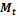 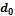 Глубина промерзания, мСуглинки, глины43,80,231,52Супесь, песок пылеватый или мелкий43,80,281,85Пески гравелистые, крупные, средней крупности43,80,301,99Крупнообломочный грунт43,80,342,25Код веществаНаименование веществаЗначения концентраций, мкг/м30330Диоксид серы0,0030337Оксид углерода0,80301Диоксид азота0,0200304Оксид азота0,0090333Сероводород0,0010415Сумма углеводородов (C1-C5)1,90416Сумма углеводородов (C6-C10)0,4№
п/пПикетажное значение пересечения ПК+Наименование коммуникацииДиаметр трубы, ммГлубина до верха трубы, мУгол пересечения, градусВладелец коммуникации, адрес или № телефонаПримечаниеТрасса выкидного трубопровода от скважины № 313 до АГЗУ (сущ.)Трасса выкидного трубопровода от скважины № 313 до АГЗУ (сущ.)Трасса выкидного трубопровода от скважины № 313 до АГЗУ (сущ.)Трасса выкидного трубопровода от скважины № 313 до АГЗУ (сущ.)Трасса выкидного трубопровода от скважины № 313 до АГЗУ (сущ.)Трасса выкидного трубопровода от скважины № 313 до АГЗУ (сущ.)Трасса выкидного трубопровода от скважины № 313 до АГЗУ (сущ.)Трасса выкидного трубопровода от скважины № 313 до АГЗУ (сущ.)1ПК3+73,7Дренаж2191,474АО «Самараинвестнефть»2ПК3+82,3Дренаж891,144АО «Самараинвестнефть»Трасса выкидного трубопровода от скважины № 312 до АГЗУ (сущ.)Трасса выкидного трубопровода от скважины № 312 до АГЗУ (сущ.)Трасса выкидного трубопровода от скважины № 312 до АГЗУ (сущ.)Трасса выкидного трубопровода от скважины № 312 до АГЗУ (сущ.)Трасса выкидного трубопровода от скважины № 312 до АГЗУ (сущ.)Трасса выкидного трубопровода от скважины № 312 до АГЗУ (сущ.)Трасса выкидного трубопровода от скважины № 312 до АГЗУ (сущ.)Трасса выкидного трубопровода от скважины № 312 до АГЗУ (сущ.)1ПК3+61,7Дренаж2191,474АО «Самараинвестнефть»2ПК3+69,7Дренаж891,144АО «Самараинвестнефть»Трасса выкидного трубопровода от скважины № 314 до АГЗУ (сущ.)Трасса выкидного трубопровода от скважины № 314 до АГЗУ (сущ.)Трасса выкидного трубопровода от скважины № 314 до АГЗУ (сущ.)Трасса выкидного трубопровода от скважины № 314 до АГЗУ (сущ.)Трасса выкидного трубопровода от скважины № 314 до АГЗУ (сущ.)Трасса выкидного трубопровода от скважины № 314 до АГЗУ (сущ.)Трасса выкидного трубопровода от скважины № 314 до АГЗУ (сущ.)Трасса выкидного трубопровода от скважины № 314 до АГЗУ (сущ.)1ПК3+76,9Дренаж2191,474АО «Самараинвестнефть»2ПК3+84,4Дренаж891,144АО «Самараинвестнефть»Подъездная дорога к скважинамПодъездная дорога к скважинамПодъездная дорога к скважинамПодъездная дорога к скважинамПодъездная дорога к скважинамПодъездная дорога к скважинамПодъездная дорога к скважинамПодъездная дорога к скважинам1Пересечений нетПересечений нетПересечений нетПересечений нетПересечений нетПересечений нетПересечений нетГенеральный директор    ООО «СВЗК»                     Н.А. ХовринРуководитель проектаА.И. Татаржицкий№ п/пНаименованиеЛистТекстовые материалы2.1Выводы по проекту82.2Перечень образуемых и изменяемых земельных участков и их частей.92.3Целевое назначение лесов, вид (виды) разрешенного использования лесного участка, количественные и качественные характеристики лесного участка, сведения о нахождении лесного участка в границах особо защитных участков лесов (в случае, если подготовка проекта межевания территории осуществляется в целях определения местоположения границ образуемых и (или) изменяемых лесных участков)132.4Условные номера образуемых земельных участков, кадастровые номера или иные ранее присвоенные государственные учетные номера существующих земельных участков, в отношении которых предполагаются их резервирование и (или) изъятие для государственных или муниципальных нужд, их адреса или описание местоположения, перечень и адреса расположенных на таких земельных участках объектов недвижимого имущества (при наличии сведений о них в Едином государственном реестре недвижимости)142.5Перечень кадастровых номеров существующих земельных участков, на которых линейный объект может быть размещен на условиях сервитута, публичного сервитута, их адреса или описание местоположения, перечень и адреса расположенных на таких земельных участках объектов недвижимого имущества (при наличии сведений о них в Едином государственном реестре недвижимости)142.6Сведения об отнесении образуемого земельного участка к определенной категории земель (в том числе в случае, если земельный участок в связи с размещением линейного объекта подлежит отнесению к определенной категории земель в силу закона без необходимости принятия решения о переводе земельного участка из состава земель этой категории в другую) или сведения о необходимости перевода земельного участка из состава земель одной категории в другую14Графические материалыЧертеж межевания территории М 1:1000№п/пКадастровый номер земельного участкаОбозначение ЧЗУКатегория земельВид арендыРазрешенное использованиеСведения о правах и землепользователяхПлощадь, м²Способ образования163:31:0000000:1219:1219/чзу1Земли с/х назначенияКраткосрочнаяДля размещения объектов с/х назначения и с/х угодийООО "Колос"9538Образование части263:31:0103002:17:17/чзу1Земли промышленностиКраткосрочнаяДля строительства и обустройства нефтяных эксплуатационных скважин №251, 270 Южно-Золотаревского месторожденияАдминистрация муниципального района Сергиевский в аренде у АО "Самараинвестнефть"181Образование части363:31:0000000:369:369/чзу1Земли промышленностиКраткосрочнаяПод обустройство скважин №200и №201 на Южно-Золотаревского месторождения нефтиАдминистрация муниципального района Сергиевский132Образование части463:31:0000000:686:686/чзу1Земли промышленностиКраткосрочнаяДля размещения технологических площадок автоматической групповой замерной установкиАО "Самараинвестнефть"107Образование части563:31:0103002:258:258/чзу1Земли с/х назначенияКраткосрочнаяТрубопроводный транспортАдминистрация муниципального района Сергиевский285Образование части№п/пКадастровый номер ЗУ (квартал), из которого образуются земельные участкиУсловный номер образуемого ЗУНомера харат. точекКатегория земельВид арендыРазрешенное использованиеСведения о правах и землепользователяхПлощадь, м²Способ образования163:31:0000000:1219:1219:ЗУ136-36Земли с/х назначенияДолгосрочнаяДля размещения объектов с/х назначения и с/х угодийООО "Колос"6966Образование земельного участка в результате раздела263:31:0103002ЗУ11-1Земли с/х назначенияДолгосрочнаяДля ведения с/х деятельностиЗемли неразгранич. гос. собственности53Образование земельного участка из земель неразгранич. гос. собственности363:31:0103002ЗУ211-11Земли с/х назначенияДолгосрочнаяДля ведения с/х деятельностиЗемли неразгранич. гос. собственности13Образование земельного участка из земель неразгранич. гос. собственности463:31:0103002ЗУ316-16Земли с/х назначенияДолгосрочнаяДля ведения с/х деятельностиЗемли неразгранич. гос. собственности15Образование земельного участка из земель неразгранич. гос. собственности563:31:0103002ЗУ322-22Земли с/х назначенияДолгосрочнаяДля ведения с/х деятельностиЗемли неразгранич. гос. собственности1798Образование земельного участка из земель неразгранич. гос. собственностиУсловный номер земельного участка 63:31:0103002:ЗУ1Условный номер земельного участка 63:31:0103002:ЗУ1Условный номер земельного участка 63:31:0103002:ЗУ1Площадь земельного участка 53 м2Площадь земельного участка 53 м2Площадь земельного участка 53 м2Обозначение характерных точек границКоординаты, мКоординаты, мОбозначение характерных точек границХY1231506449.702249557.022506449.292249554.353506461.422249560.324506463.292249563.125506454.242249567.086506453.832249564.687506456.862249564.158506456.092249559.049506453.032249559.6310506452.812249558.061506449.702249557.02Условный номер земельного участка 63:31:0103002:ЗУ2Условный номер земельного участка 63:31:0103002:ЗУ2Условный номер земельного участка 63:31:0103002:ЗУ2Площадь земельного участка 13 м2Площадь земельного участка 13 м2Площадь земельного участка 13 м2Обозначение характерных точек границКоординаты, мКоординаты, мОбозначение характерных точек границХY11506444.972249552.2212506449.292249554.3513506449.702249557.0214506445.592249555.6515506444.672249552.9211506444.972249552.22Условный номер земельного участка 63:31:0103002:ЗУ3Условный номер земельного участка 63:31:0103002:ЗУ3Условный номер земельного участка 63:31:0103002:ЗУ3Площадь земельного участка 15 м2Площадь земельного участка 15 м2Площадь земельного участка 15 м2Обозначение характерных точек границКоординаты, мКоординаты, мОбозначение характерных точек границХY16506449.292249554.3517506444.972249552.2218506444.672249552.9219506445.592249555.6520506443.802249550.3821506448.562249549.6416506449.292249554.35Условный номер земельного участка 63:31:0103002:ЗУ4Условный номер земельного участка 63:31:0103002:ЗУ4Условный номер земельного участка 63:31:0103002:ЗУ4Площадь земельного участка 1798 м2Площадь земельного участка 1798 м2Площадь земельного участка 1798 м2Обозначение характерных точек границКоординаты, мКоординаты, мОбозначение характерных точек границХY22506476.912249478.4723506486.212249502.5524506480.262249555.7025506463.292249563.1226506461.422249560.3227506449.292249554.3528506448.562249549.6429506443.802249550.3830506442.352249546.0831506457.952249539.2632506458.132249537.6833506469.172249533.2534506460.922249512.6735506464.152249483.8322506476.912249478.47Условный номер земельного участка 63:31:0000000:1219:ЗУ1Условный номер земельного участка 63:31:0000000:1219:ЗУ1Условный номер земельного участка 63:31:0000000:1219:ЗУ1Площадь земельного участка 6966 м2Площадь земельного участка 6966 м2Площадь земельного участка 6966 м2Обозначение характерных точек границКоординаты, мКоординаты, мОбозначение характерных точек границХY36506555.042249255.8537506574.972249199.2638506480.912249166.1739506479.602249169.9240506469.482249166.2041506468.322249169.2442506457.292249165.4043506454.462249164.4144506453.472249167.2445506448.212249182.3546506447.362249185.2347506454.502249187.7248506455.612249190.6049506452.512249199.4250506447.782249203.3951506447.592249206.2552506454.022249212.7353506463.192249216.5154506460.982249222.7736506555.042249255.85Генеральный директор    ООО «СВЗК»                     Н.А. ХовринРуководитель проектаА.И. Татаржицкий№ п/пНаименованиеЛистРаздел 3. Материалы по обоснованию проекта межевания территории. Графическая частьЧертеж зон с особыми условиями использования-Раздел 4. Материалы по обоснованию проекта межевания территории. Пояснительная записка4.1.Обоснование определения местоположения границ образуемого земельного участка с учетом соблюдения требований к образуемым земельным участкам, в том числе требований к предельным (минимальным и (или) максимальным) размерам земельных участков54.2.Обоснование способа образования земельного участка Порядок формирования границ земельных участков и рекомендации по порядку установления границ на местности64.3.Обоснование определения размеров образуемого земельного участка64.4.Обоснование определения границ публичного сервитута, подлежащего установлению в соответствии с законодательством Российской Федерации6Генеральный директор ООО «СВЗК»Н.А. ХовринРуководитель проектаА.И. Татаржицкий№ п/пНаименованиеЛистРаздел 1. Графические материалыРаздел 1. Графические материалыРаздел 1. Графические материалыЧертеж границ зон планируемого размещения линейных объектов М 1:1000-Раздел 2 «Положение о размещении линейных объектов»Раздел 2 «Положение о размещении линейных объектов»-2Наименование, основные характеристики и назначение планируемых для размещения линейных объектов82.1Перечень субъектов Российской Федерации, перечень муниципальных районов, городских округов в составе субъектов Российской Федерации, перечень поселений, населенных пунктов, внутригородских территорий городов федерального значения, на территориях которых устанавливаются зоны планируемого размещения линейных объектов82.2Перечень координат характерных точек границ зон планируемого размещения линейных объектов92.3Перечень координат характерных точек границ зон планируемого размещения линейных объектов, подлежащих реконструкции в связи с изменением их местоположения.122.4Предельные параметры разрешенного строительства, реконструкции объектов капитального строительства, входящих в состав линейных объектов в границах зон их планируемого размещения.122.5Информация о необходимости осуществления мероприятий по защите сохраняемых объектов капитального строительства (здание, строение, сооружение, объекты, строительство которых не завершено), существующих и строящихся на момент подготовки проекта планировки территории, а также объектов капитального строительства, планируемых к строительству в соответствии с ранее утвержденной документацией по планировке территории, от возможного негативного воздействия в связи с размещением линейных объектов.122.6Информация о необходимости осуществления мероприятий по сохранению объектов культурного наследия от возможного негативного воздействия в связи с размещением линейного объекта.132.7Информация о необходимости осуществления мероприятий по охране окружающей среды.132.8Информация о необходимости осуществления мероприятий по защите территории от чрезвычайных ситуаций природного и техногенного характера, в том числе по обеспечению пожарной безопасности и гражданской обороне.19№ п.п.XY1506424.892250672.392506449.882250607.723506430.442250583.884506433.352250583.505506454.142250556.456506435.692250541.077506420.422250560.938506338.212250526.819506338.812250525.0710506301.352250511.0811506298.322250509.9412506264.802250607.3613506424.892250672.391506424.892250672.39Генеральный директор ООО «СВЗК»Н.А. ХовринРуководитель проектаА.И. Татаржицкий№ п/пНаименованиеЛистРаздел 3. Материалы по обоснованию ППТ. Графическая часть3Схема расположения элемента планировочной структуры-Схема использования территории в период подготовки проекта. Схема границ зон с особыми условиями использования территорий.-Схема организации улично-дорожной сети и схема движения транспорта.-Схема границ территорий, подверженной риску возникновения ЧС природного и техногенного характера.-Раздел 4. Материалы по обоснованию ППТ. Пояснительная записка44.1Описание природно-климатических условий территории, в отношении которой разрабатывается проект планировки территории54.2Обоснование определения границ зон планируемого размещения линейных объектов104.2.1Обоснование определения границ зон планируемого размещения линейных объектов подлежащих реконструкции в связи с изменением их местоположения124.2.2Обоснование определения предельных параметров застройки территории в границах зон планируемого размещения объектов капитального строительства, проектируемых в составе линейных объектов124.3Ведомости пересечения124.3.1Ведомость пересечений границ зон планируемого размещения линейного объекта с сохраняемыми объектами капитального строительства существующими и строящимися на момент подготовки проекта планировки территории134.3.2Ведомость пересечений границ зон планируемого размещения линейного объекта с объектами капитального строительства, строительство которых запланировано в соответствии с ранее утвержденной документацией144.3.3Ведомость пересечений границ зон планируемого размещения линейного объекта с водными объектами144.4Приложения15МесяцМесяцМесяцМесяцМесяцМесяцМесяцМесяцМесяцМесяцМесяцМесяцГодIIIIIIIVVVIVIIVIIIIXXXIXIIГодСредняя месячная температура воздуха Средняя месячная температура воздуха Средняя месячная температура воздуха Средняя месячная температура воздуха Средняя месячная температура воздуха Средняя месячная температура воздуха Средняя месячная температура воздуха Средняя месячная температура воздуха Средняя месячная температура воздуха Средняя месячная температура воздуха Средняя месячная температура воздуха Средняя месячная температура воздуха Средняя месячная температура воздуха -12,7-12,3-5,85,414,018,420,318,512,44,4-3,3-9,84,1МесяцМесяцМесяцМесяцМесяцМесяцМесяцМесяцМесяцМесяцМесяцМесяцГодIIIIIIIVVVIVIIVIIIIXXXIXIIГод3,93,93,93,83,83,33,02,93,13,73,83,93,6ССВВЮВЮЮЗЗСЗШтиль1311722191091011IIIIIIVVVIVIIVIIIIXXXIXIIГод81787868556165656977838372МесяцМесяцМесяцМесяцМесяцМесяцМесяцМесяцМесяцМесяцМесяцМесяцГодIIIIIIIVVVIVIIVIIIIXXXIXIIГод322426283650544647463835462МесяцМесяцМесяцМесяцМесяцМесяцМесяцМесяцМесяцМесяцМесяцМесяцГодIIIIIIIVVVIVIIVIIIIXXXIXIIГодТуман, 1936-2019 ггТуман, 1936-2019 ггТуман, 1936-2019 ггТуман, 1936-2019 ггТуман, 1936-2019 ггТуман, 1936-2019 ггТуман, 1936-2019 ггТуман, 1936-2019 ггТуман, 1936-2019 ггТуман, 1936-2019 ггТуман, 1936-2019 ггТуман, 1936-2019 ггТуман, 1936-2019 ггТуман, 1936-2019 ггСреднее22420,30,40,71235426Наибольшее118117254588151450Гроза, 1937-2019 гг Гроза, 1937-2019 гг Гроза, 1937-2019 гг Гроза, 1937-2019 гг Гроза, 1937-2019 гг Гроза, 1937-2019 гг Гроза, 1937-2019 гг Гроза, 1937-2019 гг Гроза, 1937-2019 гг Гроза, 1937-2019 гг Гроза, 1937-2019 гг Гроза, 1937-2019 гг Гроза, 1937-2019 гг Гроза, 1937-2019 гг Среднее---0,4378510,05--24Наибольшее---21019141051--37Метель, 1939-2019 гг Метель, 1939-2019 гг Метель, 1939-2019 гг Метель, 1939-2019 гг Метель, 1939-2019 гг Метель, 1939-2019 гг Метель, 1939-2019 гг Метель, 1939-2019 гг Метель, 1939-2019 гг Метель, 1939-2019 гг Метель, 1939-2019 гг Метель, 1939-2019 гг Метель, 1939-2019 гг Метель, 1939-2019 гг Среднее7640,4----0,010,52525Наибольшее1816153----15141651Пыльная буря, МС Самара, 1966-2020 гг Пыльная буря, МС Самара, 1966-2020 гг Пыльная буря, МС Самара, 1966-2020 гг Пыльная буря, МС Самара, 1966-2020 гг Пыльная буря, МС Самара, 1966-2020 гг Пыльная буря, МС Самара, 1966-2020 гг Пыльная буря, МС Самара, 1966-2020 гг Пыльная буря, МС Самара, 1966-2020 гг Пыльная буря, МС Самара, 1966-2020 гг Пыльная буря, МС Самара, 1966-2020 гг Пыльная буря, МС Самара, 1966-2020 гг Пыльная буря, МС Самара, 1966-2020 гг Пыльная буря, МС Самара, 1966-2020 гг Пыльная буря, МС Самара, 1966-2020 гг Среднее-----0,04--0,02--0,040,1МесяцМесяцМесяцМесяцМесяцМесяцМесяцМесяцМесяцМесяцМесяцМесяцМесяцГодГлубинаIIIIIIIVVVIVIIVIIIIXXXIXIIГод80 см2,31,71,42,98,412,715,716,514,610,66,43,78,1120 см4,03,32,93,47,311,113,915,214,311,68,25,58,4160 см5,04,03,43,35,99,211,913,613,511,79,16,78,1320 см8,27,26,55,85,76,67,99,210,210,510,29,38,1Глубина промерзания почвы, смXIXIIIIIIIIIVМаксимальная687393107110106ГрунтГлубина промерзания, мСуглинки, глины43,80,231,52Супесь, песок пылеватый или мелкий43,80,281,85Пески гравелистые, крупные, средней крупности43,80,301,99Крупнообломочный грунт43,80,342,25Код веществаНаименование веществаЗначения концентраций, мкг/м30330Диоксид серы0,0030337Оксид углерода0,80301Диоксид азота0,0200304Оксид азота0,0090333Сероводород0,0010415Сумма углеводородов (C1-C5)1,90416Сумма углеводородов (C6-C10)0,4№
п/пПикетажное значение пересечения ПК+Наименование коммуникацииДиаметр трубы, ммГлубина до верха трубы, мУгол пересечения, градусВладелец коммуникации, адрес или № телефонаПримечаниеТрасса выкидного трубопровода от скв. №311 до УЗА №1Трасса выкидного трубопровода от скв. №311 до УЗА №1Трасса выкидного трубопровода от скв. №311 до УЗА №1Трасса выкидного трубопровода от скв. №311 до УЗА №1Трасса выкидного трубопровода от скв. №311 до УЗА №1Трасса выкидного трубопровода от скв. №311 до УЗА №1Трасса выкидного трубопровода от скв. №311 до УЗА №1Трасса выкидного трубопровода от скв. №311 до УЗА №11Пересечений нетПересечений нетПересечений нетПересечений нетПересечений нетПересечений нетПересечений нетТрасса выкидного трубопровода от скв. №325 до УЗА №1Трасса выкидного трубопровода от скв. №325 до УЗА №1Трасса выкидного трубопровода от скв. №325 до УЗА №1Трасса выкидного трубопровода от скв. №325 до УЗА №1Трасса выкидного трубопровода от скв. №325 до УЗА №1Трасса выкидного трубопровода от скв. №325 до УЗА №1Трасса выкидного трубопровода от скв. №325 до УЗА №1Трасса выкидного трубопровода от скв. №325 до УЗА №11Пересечений нетПересечений нетПересечений нетПересечений нетПересечений нетПересечений нетПересечений нетТрасса выкидного трубопровода от скв. №326 до УЗА №1Трасса выкидного трубопровода от скв. №326 до УЗА №1Трасса выкидного трубопровода от скв. №326 до УЗА №1Трасса выкидного трубопровода от скв. №326 до УЗА №1Трасса выкидного трубопровода от скв. №326 до УЗА №1Трасса выкидного трубопровода от скв. №326 до УЗА №1Трасса выкидного трубопровода от скв. №326 до УЗА №1Трасса выкидного трубопровода от скв. №326 до УЗА №11Пересечений нетПересечений нетПересечений нетПересечений нетПересечений нетПересечений нетПересечений нетТрасса нефтесборного трубопровода от УЗА № 1 до сущ. АГЗУТрасса нефтесборного трубопровода от УЗА № 1 до сущ. АГЗУТрасса нефтесборного трубопровода от УЗА № 1 до сущ. АГЗУТрасса нефтесборного трубопровода от УЗА № 1 до сущ. АГЗУТрасса нефтесборного трубопровода от УЗА № 1 до сущ. АГЗУТрасса нефтесборного трубопровода от УЗА № 1 до сущ. АГЗУТрасса нефтесборного трубопровода от УЗА № 1 до сущ. АГЗУТрасса нефтесборного трубопровода от УЗА № 1 до сущ. АГЗУ1ПК0+12,6Трасса Нефтепровод(проект СИН.04.22-24)--89АО «Самараинвестнефть»2ПК0+17,6Трасса Нефтепровод(проект СИН.04.22-24)--89АО «Самараинвестнефть»3ПК0+22,6Трасса Нефтепровод(проект СИН.04.22-24)--89АО «Самараинвестнефть»4ПК0+36,0Нефтепровод891,284АО «Самараинвестнефть»5ПК0+47,7ВЛ-10кВ88АО «Самараинвестнефть»6ПК0+57,6Нефтепровод891,288АО «Самараинвестнефть»7ПК1+05,4Нефтепровод891,285АО «Самараинвестнефть»8ПК1+11,8Нефтепровод891,286АО «Самараинвестнефть»Ф-Кут-19ПК1+12,8Нефтепровод891,285АО «Самараинвестнефть»10ПК1+13,8Нефтепровод891,285АО «Самараинвестнефть»11ПК1+24,6ВЛ-10кВ--88АО «Самараинвестнефть»12ПК1+72,5Нефтепровод1141,587АО «Самараинвестнефть»Подъездная дорога к скважинамПодъездная дорога к скважинамПодъездная дорога к скважинамПодъездная дорога к скважинамПодъездная дорога к скважинамПодъездная дорога к скважинамПодъездная дорога к скважинамПодъездная дорога к скважинам1Пересечений нетПересечений нетПересечений нетПересечений нетПересечений нетПересечений нетПересечений нетГенеральный директор ООО «СВЗК»Н.А. ХовринРуководитель проектаА.И. Татаржицкий№ п/пНаименованиеЛистТекстовые материалы2.1Выводы по проекту82.2Перечень образуемых и изменяемых земельных участков и их частей.92.3Целевое назначение лесов, вид (виды) разрешенного использования лесного участка, количественные и качественные характеристики лесного участка, сведения о нахождении лесного участка в границах особо защитных участков лесов (в случае, если подготовка проекта межевания территории осуществляется в целях определения местоположения границ образуемых и (или) изменяемых лесных участков)122.4Условные номера образуемых земельных участков, кадастровые номера или иные ранее присвоенные государственные учетные номера существующих земельных участков, в отношении которых предполагаются их резервирование и (или) изъятие для государственных или муниципальных нужд, их адреса или описание местоположения, перечень и адреса расположенных на таких земельных участках объектов недвижимого имущества (при наличии сведений о них в Едином государственном реестре недвижимости)122.5Перечень кадастровых номеров существующих земельных участков, на которых линейный объект может быть размещен на условиях сервитута, публичного сервитута, их адреса или описание местоположения, перечень и адреса расположенных на таких земельных участках объектов недвижимого имущества (при наличии сведений о них в Едином государственном реестре недвижимости)132.6Сведения об отнесении образуемого земельного участка к определенной категории земель (в том числе в случае, если земельный участок в связи с размещением линейного объекта подлежит отнесению к определенной категории земель в силу закона без необходимости принятия решения о переводе земельного участка из состава земель этой категории в другую) или сведения о необходимости перевода земельного участка из состава земель одной категории в другую13Графические материалыЧертеж межевания территории М 1:1000№п/пКадастровый номер земельного участкаОбозначение ЧЗУКатегория земельВид арендыРазрешенное использованиеСведения о правах и землепользователяхПлощадь, м²Способ образования163:31:0103002:35:35/чзу1Земли с/х назначенияКраткосрочнаяДля с/х производстваСабельников Григорий Николаевич7996Образование части263:31:0103002:37:37/чзу1Земли с/х назначенияКраткосрочнаяДля с/х производства"Вершкова Валентина Ивановна,  Хомяков Алексей Александрович, Костюченко Елена Юрьевна, Палейкин Павел Юрьевич, Михайлов Валерий Евсеевич,Бреднев Николай Иванович"392Образование части363:31:0000000:5556:5556/чзу1Земли с/х назначенияКраткосрочнаяДля с/х производстваСабельников Григорий Николаевич1671Образование части463:31:0103002:21:21/чзу1Земли промышленностиКраткосрочнаяДля строительства и последующей эксплуатации технологической площадки АГЗУ ("ОЗНА") Южно-Золотаревского месторожденияАО "Самараинвестнефть"130Образование части№п/пКадастровый номер ЗУ (квартал), из которого образуются земельные участкиУсловный номер образуемого ЗУНомера характ. точекКатегория земельВид арендыРазрешенное использованиеСведения о правах и землепользователяхПлощадь, м²Способ образования163:31:0103002:35:35:ЗУ11-1Земли с/х назначенияДолгосрочнаяДля с/х производстваСабельников Григорий Николаевич4774Образование земельного участка в результате раздела263:31:0103002:35:35:ЗУ215-15Земли с/х назначенияДолгосрочнаяДля с/х производстваСабельников Григорий Николаевич1000Образование земельного участка в результате раздела363:31:0103002:35:35:ЗУ319-19Земли с/х назначенияДолгосрочнаяДля с/х производстваСабельников Григорий Николаевич1401Образование земельного участка в результате раздела463:31:0000000:5556:5556:ЗУ123-23Земли с/х назначенияДолгосрочнаяДля с/х производстваСабельников Григорий Николаевич420Образование земельного участка в результате разделаУсловный номер земельного участка  63:31:0103002:35:ЗУ1Условный номер земельного участка  63:31:0103002:35:ЗУ1Условный номер земельного участка  63:31:0103002:35:ЗУ1Площадь земельного участка 4774 м2Площадь земельного участка 4774 м2Площадь земельного участка 4774 м2Обозначение характерных точек границКоординаты, мКоординаты, мОбозначение характерных точек границХY1231506359.742250629.422506382.352250573.853506326.772250551.234506317.972250572.875506310.332250569.766506306.322250568.137506304.242250566.028506304.322250564.629506314.722250539.0710506303.012250537.3311506281.182250590.9812506298.532250598.0413506305.842250602.6914506304.162250606.811506359.742250629.42Условный номер земельного участка 63:31:0103002:35:ЗУ2Условный номер земельного участка 63:31:0103002:35:ЗУ2Условный номер земельного участка 63:31:0103002:35:ЗУ2Площадь земельного участка 1000 м2Площадь земельного участка 1000 м2Площадь земельного участка 1000 м2Обозначение характерных точек границКоординаты, мКоординаты, мОбозначение характерных точек границХY15506359.742250629.4216506382.352250573.8517506397.792250580.1318506375.172250635.7015506359.742250629.42Условный номер земельного участка 63:31:0103002:35:ЗУ3Условный номер земельного участка 63:31:0103002:35:ЗУ3Условный номер земельного участка 63:31:0103002:35:ЗУ3Площадь земельного участка 1401 м2Площадь земельного участка 1401 м2Площадь земельного участка 1401 м2Обозначение характерных точек границКоординаты, мКоординаты, мОбозначение характерных точек границХY19506375.172250635.7020506397.792250580.1321506419.422250588.9322506396.802250644.5019506375.172250635.70Условный номер земельного участка 63:31:0000000:5556:ЗУ1Условный номер земельного участка 63:31:0000000:5556:ЗУ1Условный номер земельного участка 63:31:0000000:5556:ЗУ1Площадь земельного участка 420 м2Площадь земельного участка 420 м2Площадь земельного участка 420 м2Обозначение характерных точек границКоординаты, мКоординаты, мОбозначение характерных точек границХY23506301.352250511.0824506323.872250519.4925506332.752250522.8126506331.442250526.7727506323.052250527.0028506317.852250531.6529506317.062250533.3230506314.722250539.0731506303.012250537.3332506306.132250529.6733506306.802250523.0734506304.772250518.5135506299.582250514.6923506301.352250511.08Генеральный директор ООО «СВЗК»Н.А. ХовринРуководитель проектаА.И. Татаржицкий№ п/пНаименованиеЛистРаздел 3. Материалы по обоснованию проекта межевания территории. Графическая частьЧертеж зон с особыми условиями использования-Раздел 4. Материалы по обоснованию проекта межевания территории. Пояснительная записка4.1.Обоснование определения местоположения границ образуемого земельного участка с учетом соблюдения требований к образуемым земельным участкам, в том числе требований к предельным (минимальным и (или) максимальным) размерам земельных участков54.2.Обоснование способа образования земельного участка Порядок формирования границ земельных участков и рекомендации по порядку установления границ на местности64.3.Обоснование определения размеров образуемого земельного участка64.4.Обоснование определения границ публичного сервитута, подлежащего установлению в соответствии с законодательством Российской Федерации6Генеральный директор ООО «СВЗК»Н.А. ХовринРуководитель проектаА.И. Татаржицкий№ п/пНаименованиеЛистРаздел 1. Графические материалыРаздел 1. Графические материалыРаздел 1. Графические материалыЧертеж границ зон планируемого размещения линейных объектов М 1:1000-Раздел 2 «Положение о размещении линейных объектов»Раздел 2 «Положение о размещении линейных объектов»-2Наименование, основные характеристики и назначение планируемых для размещения линейных объектов52.1Перечень субъектов Российской Федерации, перечень муниципальных районов, городских округов в составе субъектов Российской Федерации, перечень поселений, населенных пунктов, внутригородских территорий городов федерального значения, на территориях которых устанавливаются зоны планируемого размещения линейных объектов52.2Перечень координат характерных точек границ зон планируемого размещения линейных объектов72.3Перечень координат характерных точек границ зон планируемого размещения линейных объектов, подлежащих реконструкции в связи с изменением их местоположения.72.4Предельные параметры разрешенного строительства, реконструкции объектов капитального строительства, входящих в состав линейных объектов в границах зон их планируемого размещения.72.5Информация о необходимости осуществления мероприятий по защите сохраняемых объектов капитального строительства (здание, строение, сооружение, объекты, строительство которых не завершено), существующих и строящихся на момент подготовки проекта планировки территории, а также объектов капитального строительства, планируемых к строительству в соответствии с ранее утвержденной документацией по планировке территории, от возможного негативного воздействия в связи с размещением линейных объектов.82.6Информация о необходимости осуществления мероприятий по сохранению объектов культурного наследия от возможного негативного воздействия в связи с размещением линейного объекта.82.7Информация о необходимости осуществления мероприятий по охране окружающей среды.82.8Информация о необходимости осуществления мероприятий по защите территории от чрезвычайных ситуаций природного и техногенного характера, в том числе по обеспечению пожарной безопасности и гражданской обороне.14№ п.п.XY1506312.262250585.782506340.352250507.303506332.872250504.474506304.722250582.965506312.262250585.78Генеральный директор ООО «СВЗК»Н.А. ХовринРуководитель проектаА.И. Татаржицкий№ п/пНаименованиеЛистРаздел 3. Материалы по обоснованию ППТ. Графическая часть3Схема расположения элемента планировочной структуры-Схема использования территории в период подготовки проекта. Схема границ зон с особыми условиями использования территорий.-Схема организации улично-дорожной сети и схема движения транспорта.-Схема границ территорий, подверженной риску возникновения ЧС природного и техногенного характера.-Раздел 4. Материалы по обоснованию ППТ. Пояснительная записка44.1Описание природно-климатических условий территории, в отношении которой разрабатывается проект планировки территории54.2Обоснование определения границ зон планируемого размещения линейных объектов104.2.1Обоснование определения границ зон планируемого размещения линейных объектов подлежащих реконструкции в связи с изменением их местоположения124.2.2Обоснование определения предельных параметров застройки территории в границах зон планируемого размещения объектов капитального строительства, проектируемых в составе линейных объектов124.3Ведомости пересечения124.3.1Ведомость пересечений границ зон планируемого размещения линейного объекта с сохраняемыми объектами капитального строительства существующими и строящимися на момент подготовки проекта планировки территории134.3.2Ведомость пересечений границ зон планируемого размещения линейного объекта с объектами капитального строительства, строительство которых запланировано в соответствии с ранее утвержденной документацией134.3.3Ведомость пересечений границ зон планируемого размещения линейного объекта с водными объектами134.4Приложения14МесяцМесяцМесяцМесяцМесяцМесяцМесяцМесяцМесяцМесяцМесяцМесяцГодIIIIIIIVVVIVIIVIIIIXXXIXIIГодСредняя месячная температура воздуха Средняя месячная температура воздуха Средняя месячная температура воздуха Средняя месячная температура воздуха Средняя месячная температура воздуха Средняя месячная температура воздуха Средняя месячная температура воздуха Средняя месячная температура воздуха Средняя месячная температура воздуха Средняя месячная температура воздуха Средняя месячная температура воздуха Средняя месячная температура воздуха Средняя месячная температура воздуха -12,7-12,3-5,85,414,018,420,318,512,44,4-3,3-9,84,1МесяцМесяцМесяцМесяцМесяцМесяцМесяцМесяцМесяцМесяцМесяцМесяцГодIIIIIIIVVVIVIIVIIIIXXXIXIIГод3,93,93,93,83,83,33,02,93,13,73,83,93,6ССВВЮВЮЮЗЗСЗШтиль1311722191091011IIIIIIVVVIVIIVIIIIXXXIXIIГод81787868556165656977838372МесяцМесяцМесяцМесяцМесяцМесяцМесяцМесяцМесяцМесяцМесяцМесяцГодIIIIIIIVVVIVIIVIIIIXXXIXIIГод322426283650544647463835462МесяцМесяцМесяцМесяцМесяцМесяцМесяцМесяцМесяцМесяцМесяцМесяцГодIIIIIIIVVVIVIIVIIIIXXXIXIIГодТуман, 1936-2019 ггТуман, 1936-2019 ггТуман, 1936-2019 ггТуман, 1936-2019 ггТуман, 1936-2019 ггТуман, 1936-2019 ггТуман, 1936-2019 ггТуман, 1936-2019 ггТуман, 1936-2019 ггТуман, 1936-2019 ггТуман, 1936-2019 ггТуман, 1936-2019 ггТуман, 1936-2019 ггТуман, 1936-2019 ггСреднее22420,30,40,71235426Наибольшее118117254588151450Гроза, 1937-2019 гг Гроза, 1937-2019 гг Гроза, 1937-2019 гг Гроза, 1937-2019 гг Гроза, 1937-2019 гг Гроза, 1937-2019 гг Гроза, 1937-2019 гг Гроза, 1937-2019 гг Гроза, 1937-2019 гг Гроза, 1937-2019 гг Гроза, 1937-2019 гг Гроза, 1937-2019 гг Гроза, 1937-2019 гг Гроза, 1937-2019 гг Среднее---0,4378510,05--24Наибольшее---21019141051--37Метель, 1939-2019 гг Метель, 1939-2019 гг Метель, 1939-2019 гг Метель, 1939-2019 гг Метель, 1939-2019 гг Метель, 1939-2019 гг Метель, 1939-2019 гг Метель, 1939-2019 гг Метель, 1939-2019 гг Метель, 1939-2019 гг Метель, 1939-2019 гг Метель, 1939-2019 гг Метель, 1939-2019 гг Метель, 1939-2019 гг Среднее7640,4----0,010,52525Наибольшее1816153----15141651Пыльная буря, МС Самара, 1966-2020 гг Пыльная буря, МС Самара, 1966-2020 гг Пыльная буря, МС Самара, 1966-2020 гг Пыльная буря, МС Самара, 1966-2020 гг Пыльная буря, МС Самара, 1966-2020 гг Пыльная буря, МС Самара, 1966-2020 гг Пыльная буря, МС Самара, 1966-2020 гг Пыльная буря, МС Самара, 1966-2020 гг Пыльная буря, МС Самара, 1966-2020 гг Пыльная буря, МС Самара, 1966-2020 гг Пыльная буря, МС Самара, 1966-2020 гг Пыльная буря, МС Самара, 1966-2020 гг Пыльная буря, МС Самара, 1966-2020 гг Пыльная буря, МС Самара, 1966-2020 гг Среднее-----0,04--0,02--0,040,1МесяцМесяцМесяцМесяцМесяцМесяцМесяцМесяцМесяцМесяцМесяцМесяцМесяцГодГлубинаIIIIIIIVVVIVIIVIIIIXXXIXIIГод80 см2,31,71,42,98,412,715,716,514,610,66,43,78,1120 см4,03,32,93,47,311,113,915,214,311,68,25,58,4160 см5,04,03,43,35,99,211,913,613,511,79,16,78,1320 см8,27,26,55,85,76,67,99,210,210,510,29,38,1Глубина промерзания почвы, смXIXIIIIIIIIIVМаксимальная687393107110106ГрунтГлубина промерзания, мСуглинки, глины43,80,231,52Супесь, песок пылеватый или мелкий43,80,281,85Пески гравелистые, крупные, средней крупности43,80,301,99Крупнообломочный грунт43,80,342,25Код веществаНаименование веществаЗначения концентраций, мкг/м30330Диоксид серы0,0030337Оксид углерода0,80301Диоксид азота0,0200304Оксид азота0,0090333Сероводород0,0010415Сумма углеводородов (C1-C5)1,90416Сумма углеводородов (C6-C10)0,4№
п/пПикетажное значение пересечения ПК+Наименование коммуникацииДиаметр трубы, ммГлубина до верха трубы, мУгол пересечения, градусВладелец коммуникацииАдрес владельца или № телефонПримечаниеТрасса ВЛ-10кВТрасса ВЛ-10кВТрасса ВЛ-10кВТрасса ВЛ-10кВТрасса ВЛ-10кВТрасса ВЛ-10кВТрасса ВЛ-10кВТрасса ВЛ-10кВТрасса ВЛ-10кВ1ПК0+15,5Нефтепровод1141,487АО «Самараинвестнефть»2ПК0+17,9Нефтепровод1141,387АО «Самараинвестнефть»Генеральный директор ООО «СВЗК»Н.А. ХовринРуководитель проектаА.И. Татаржицкий№ п/пНаименованиеЛистТекстовые материалы2.1Выводы по проекту82.2Перечень образуемых и изменяемых земельных участков и их частей.92.3Целевое назначение лесов, вид (виды) разрешенного использования лесного участка, количественные и качественные характеристики лесного участка, сведения о нахождении лесного участка в границах особо защитных участков лесов (в случае, если подготовка проекта межевания территории осуществляется в целях определения местоположения границ образуемых и (или) изменяемых лесных участков)122.4Условные номера образуемых земельных участков, кадастровые номера или иные ранее присвоенные государственные учетные номера существующих земельных участков, в отношении которых предполагаются их резервирование и (или) изъятие для государственных или муниципальных нужд, их адреса или описание местоположения, перечень и адреса расположенных на таких земельных участках объектов недвижимого имущества (при наличии сведений о них в Едином государственном реестре недвижимости)122.5Перечень кадастровых номеров существующих земельных участков, на которых линейный объект может быть размещен на условиях сервитута, публичного сервитута, их адреса или описание местоположения, перечень и адреса расположенных на таких земельных участках объектов недвижимого имущества (при наличии сведений о них в Едином государственном реестре недвижимости)122.6Сведения об отнесении образуемого земельного участка к определенной категории земель (в том числе в случае, если земельный участок в связи с размещением линейного объекта подлежит отнесению к определенной категории земель в силу закона без необходимости принятия решения о переводе земельного участка из состава земель этой категории в другую) или сведения о необходимости перевода земельного участка из состава земель одной категории в другую12Графические материалыЧертеж межевания территории М 1:1000№п/пКадастровый номер земельного участкаОбозначение ЧЗУКатегория земельВид арендыРазрешенное использованиеСведения о правах и землепользователяхПлощадь, м²Способ образования163:31:0103002:35:35/чзу1Земли с/х назначенияКраткосрочнаяДля с/х производстваСабельников Григорий Николаевич325Образование части263:31:0000000:5556:5556/чзу1Земли с/х назначенияКраткосрочнаяДля с/х производстваСабельников Григорий Николаевич234Образование части363:31:0000000:4753:4753/чзу1Земли с/х назначенияКраткосрочнаяДля с/х производстваСдобнов В.И., Казакова Л.П., Кулькова Н.И., Нилендер В.Л., Сажнова Л.Д.52Образование части№п/пКадастровый номер ЗУ (квартал), из которого образуются земельные участкиУсловный номер образуемого ЗУНомера характ. точекКатегория земельВид арендыРазрешенное использованиеСведения о правах и землепользователяхПлощадь, м²Способ образования163:31:0103002:35:35:ЗУ11-1Земли с/х назначенияДолгосрочнаяДля с/х производстваСабельников Григорий Николаевич39Образование земельного участка в результате раздела263:31:0103002:35:35:ЗУ29-9Земли с/х назначенияДолгосрочнаяДля с/х производстваСабельников Григорий Николаевич10Образование земельного участка в результате раздела363:31:0000000:5556:5556:ЗУ117-17Земли с/х назначенияДолгосрочнаяДля с/х производстваСабельников Григорий Николаевич8Образование земельного участка в результате разделаУсловный номер земельного участка 63:31:0103002:35:ЗУ1Условный номер земельного участка 63:31:0103002:35:ЗУ1Условный номер земельного участка 63:31:0103002:35:ЗУ1Площадь земельного участка 39 м2Площадь земельного участка 39 м2Площадь земельного участка 39 м2Обозначение характерных точек границКоординаты, мКоординаты, мОбозначение характерных точек границХY1231506311.482250570.242506313.332250570.993506312.402250573.594506310.522250572.925506310.642250581.996506306.292250580.227506309.012250573.558506313.362250575.321506311.482250570.24Условный номер земельного участка 63:31:0103002:35:ЗУ2Условный номер земельного участка 63:31:0103002:35:ЗУ2Условный номер земельного участка 63:31:0103002:35:ЗУ2Площадь земельного участка 10 м2Площадь земельного участка 10 м2Площадь земельного участка 10 м2Обозначение характерных точек границКоординаты, мКоординаты, мОбозначение характерных точек границХY9506320.722250550.3610506318.862250549.6111506319.622250547.7612506321.472250548.5113506313.332250570.9914506311.482250570.2415506312.542250567.2716506314.422250567.949506320.722250550.36Условный номер земельного участка 63:31:0000000:5556:ЗУ1Условный номер земельного участка 63:31:0000000:5556:ЗУ1Условный номер земельного участка 63:31:0000000:5556:ЗУ1Площадь земельного участка 8 м2Площадь земельного участка 8 м2Площадь земельного участка 8 м2Обозначение характерных точек границКоординаты, мКоординаты, мОбозначение характерных точек границХY17506334.122250512.3618506332.562250516.3419506330.732250515.6520506332.252250511.6717506334.122250512.36Генеральный директор ООО «СВЗК»Н.А. ХовринРуководитель проектаА.И. Татаржицкий№ п/пНаименованиеЛистРаздел 3. Материалы по обоснованию проекта межевания территории. Графическая частьЧертеж зон с особыми условиями использования-Раздел 4. Материалы по обоснованию проекта межевания территории. Пояснительная записка4.1.Обоснование определения местоположения границ образуемого земельного участка с учетом соблюдения требований к образуемым земельным участкам, в том числе требований к предельным (минимальным и (или) максимальным) размерам земельных участков54.2.Обоснование способа образования земельного участка Порядок формирования границ земельных участков и рекомендации по порядку установления границ на местности64.3.Обоснование определения размеров образуемого земельного участка64.4.Обоснование определения границ публичного сервитута, подлежащего установлению в соответствии с законодательством Российской Федерации6Генеральный директор ООО «СВЗК»Н.А. ХовринРуководитель проектаА.И. Татаржицкий№ п/пНаименованиеЛистРаздел 1. Графические материалыРаздел 1. Графические материалыРаздел 1. Графические материалыЧертеж границ зон планируемого размещения линейных объектов М 1:2000-Раздел 2 «Положение о размещении линейных объектов»Раздел 2 «Положение о размещении линейных объектов»-2Наименование, основные характеристики и назначение планируемых для размещения линейных объектов52.1Перечень субъектов Российской Федерации, перечень муниципальных районов, городских округов в составе субъектов Российской Федерации, перечень поселений, населенных пунктов, внутригородских территорий городов федерального значения, на территориях которых устанавливаются зоны планируемого размещения линейных объектов52.2Перечень координат характерных точек границ зон планируемого размещения линейных объектов72.3Перечень координат характерных точек границ зон планируемого размещения линейных объектов, подлежащих реконструкции в связи с изменением их местоположения.82.4Предельные параметры разрешенного строительства, реконструкции объектов капитального строительства, входящих в состав линейных объектов в границах зон их планируемого размещения.82.5Информация о необходимости осуществления мероприятий по защите сохраняемых объектов капитального строительства (здание, строение, сооружение, объекты, строительство которых не завершено), существующих и строящихся на момент подготовки проекта планировки территории, а также объектов капитального строительства, планируемых к строительству в соответствии с ранее утвержденной документацией по планировке территории, от возможного негативного воздействия в связи с размещением линейных объектов.82.6Информация о необходимости осуществления мероприятий по сохранению объектов культурного наследия от возможного негативного воздействия в связи с размещением линейного объекта.92.7Информация о необходимости осуществления мероприятий по охране окружающей среды.92.8Информация о необходимости осуществления мероприятий по защите территории от чрезвычайных ситуаций природного и техногенного характера, в том числе по обеспечению пожарной безопасности и гражданской обороне.15№ п.п.XY1478065.982241138.722478087.002241057.093478223.012240976.784478259.152240959.885478326.012240927.196478388.472240889.907478416.272240834.458478459.532240816.759478416.342240793.9710478400.972240821.6611478350.502240795.7212478329.212240837.1513478261.372240802.2814478226.162240870.7615478304.452240911.0216478253.582240935.8917478253.342240937.7318478250.362240939.1919478248.712240938.2220478211.802240955.5321478179.162240974.8022478178.492240977.5223478176.012240978.9824478170.172240980.1125478158.552240986.9726478159.502240988.7927478153.982240991.8628478128.632241006.1529478127.962241005.0330478066.242241041.4731478042.732241132.731478065.982241138.72Генеральный директор ООО «СВЗК»Н.А. ХовринРуководитель проектаА.И. Татаржицкий№ п/пНаименованиеЛистРаздел 3. Материалы по обоснованию ППТ. Графическая часть3Схема расположения элемента планировочной структуры-Схема использования территории в период подготовки проекта. Схема границ зон с особыми условиями использования территорий.-Схема организации улично-дорожной сети и схема движения транспорта.-Схема границ территорий, подверженной риску возникновения ЧС природного и техногенного характера.-Раздел 4. Материалы по обоснованию ППТ. Пояснительная записка44.1Описание природно-климатических условий территории, в отношении которой разрабатывается проект планировки территории54.2Обоснование определения границ зон планируемого размещения линейных объектов104.2.1Обоснование определения границ зон планируемого размещения линейных объектов подлежащих реконструкции в связи с изменением их местоположения124.2.2Обоснование определения предельных параметров застройки территории в границах зон планируемого размещения объектов капитального строительства, проектируемых в составе линейных объектов124.3Ведомости пересечения124.3.1Ведомость пересечений границ зон планируемого размещения линейного объекта с сохраняемыми объектами капитального строительства существующими и строящимися на момент подготовки проекта планировки территории134.3.2Ведомость пересечений границ зон планируемого размещения линейного объекта с объектами капитального строительства, строительство которых запланировано в соответствии с ранее утвержденной документацией134.3.3Ведомость пересечений границ зон планируемого размещения линейного объекта с водными объектами134.4Приложения14МесяцМесяцМесяцМесяцМесяцМесяцМесяцМесяцМесяцМесяцМесяцМесяцГодIIIIIIIVVVIVIIVIIIIXXXIXIIГодСредняя месячная температура воздуха Средняя месячная температура воздуха Средняя месячная температура воздуха Средняя месячная температура воздуха Средняя месячная температура воздуха Средняя месячная температура воздуха Средняя месячная температура воздуха Средняя месячная температура воздуха Средняя месячная температура воздуха Средняя месячная температура воздуха Средняя месячная температура воздуха Средняя месячная температура воздуха Средняя месячная температура воздуха -12,7-12,3-5,85,414,018,420,318,512,44,4-3,3-9,84,1МесяцМесяцМесяцМесяцМесяцМесяцМесяцМесяцМесяцМесяцМесяцМесяцГодIIIIIIIVVVIVIIVIIIIXXXIXIIГод3,93,93,93,83,83,33,02,93,13,73,83,93,6ССВВЮВЮЮЗЗСЗШтиль1311722191091011IIIIIIVVVIVIIVIIIIXXXIXIIГод81787868556165656977838372МесяцМесяцМесяцМесяцМесяцМесяцМесяцМесяцМесяцМесяцМесяцМесяцГодIIIIIIIVVVIVIIVIIIIXXXIXIIГод322426283650544647463835462МесяцМесяцМесяцМесяцМесяцМесяцМесяцМесяцМесяцМесяцМесяцМесяцГодIIIIIIIVVVIVIIVIIIIXXXIXIIГодТуман, 1936-2019 ггТуман, 1936-2019 ггТуман, 1936-2019 ггТуман, 1936-2019 ггТуман, 1936-2019 ггТуман, 1936-2019 ггТуман, 1936-2019 ггТуман, 1936-2019 ггТуман, 1936-2019 ггТуман, 1936-2019 ггТуман, 1936-2019 ггТуман, 1936-2019 ггТуман, 1936-2019 ггТуман, 1936-2019 ггСреднее22420,30,40,71235426Наибольшее118117254588151450Гроза, 1937-2019 гг Гроза, 1937-2019 гг Гроза, 1937-2019 гг Гроза, 1937-2019 гг Гроза, 1937-2019 гг Гроза, 1937-2019 гг Гроза, 1937-2019 гг Гроза, 1937-2019 гг Гроза, 1937-2019 гг Гроза, 1937-2019 гг Гроза, 1937-2019 гг Гроза, 1937-2019 гг Гроза, 1937-2019 гг Гроза, 1937-2019 гг Среднее---0,4378510,05--24Наибольшее---21019141051--37Метель, 1939-2019 гг Метель, 1939-2019 гг Метель, 1939-2019 гг Метель, 1939-2019 гг Метель, 1939-2019 гг Метель, 1939-2019 гг Метель, 1939-2019 гг Метель, 1939-2019 гг Метель, 1939-2019 гг Метель, 1939-2019 гг Метель, 1939-2019 гг Метель, 1939-2019 гг Метель, 1939-2019 гг Метель, 1939-2019 гг Среднее7640,4----0,010,52525Наибольшее1816153----15141651Пыльная буря, МС Самара, 1966-2020 гг Пыльная буря, МС Самара, 1966-2020 гг Пыльная буря, МС Самара, 1966-2020 гг Пыльная буря, МС Самара, 1966-2020 гг Пыльная буря, МС Самара, 1966-2020 гг Пыльная буря, МС Самара, 1966-2020 гг Пыльная буря, МС Самара, 1966-2020 гг Пыльная буря, МС Самара, 1966-2020 гг Пыльная буря, МС Самара, 1966-2020 гг Пыльная буря, МС Самара, 1966-2020 гг Пыльная буря, МС Самара, 1966-2020 гг Пыльная буря, МС Самара, 1966-2020 гг Пыльная буря, МС Самара, 1966-2020 гг Пыльная буря, МС Самара, 1966-2020 гг Среднее-----0,04--0,02--0,040,1МесяцМесяцМесяцМесяцМесяцМесяцМесяцМесяцМесяцМесяцМесяцМесяцМесяцГодГлубинаIIIIIIIVVVIVIIVIIIIXXXIXIIГод80 см2,31,71,42,98,412,715,716,514,610,66,43,78,1120 см4,03,32,93,47,311,113,915,214,311,68,25,58,4160 см5,04,03,43,35,99,211,913,613,511,79,16,78,1320 см8,27,26,55,85,76,67,99,210,210,510,29,38,1Глубина промерзания почвы, смXIXIIIIIIIIIVМаксимальная687393107110106ГрунтГлубина промерзания, мСуглинки, глины43,80,231,52Супесь, песок пылеватый или мелкий43,80,281,85Пески гравелистые, крупные, средней крупности43,80,301,99Крупнообломочный грунт43,80,342,25Код веществаНаименование веществаЗначения концентраций, мкг/м30330Диоксид серы0,0030337Оксид углерода0,80301Диоксид азота0,0200304Оксид азота0,0090333Сероводород0,0010415Сумма углеводородов (C1-C5)1,90416Сумма углеводородов (C6-C10)0,4№
п/пПикетажное значение пересечения ПК+Наименование коммуникацииДиаметр трубы, ммГлубина до верха трубы, мУгол пересечения, градусВладелец коммуникацииАдрес владельца или № телефонаПримечаниеТрасса трубопровода от гребенки до АГЗУТрасса трубопровода от гребенки до АГЗУТрасса трубопровода от гребенки до АГЗУТрасса трубопровода от гребенки до АГЗУТрасса трубопровода от гребенки до АГЗУТрасса трубопровода от гребенки до АГЗУТрасса трубопровода от гребенки до АГЗУТрасса трубопровода от гребенки до АГЗУТрасса трубопровода от гребенки до АГЗУ1ПК3+67,3Нефтепровод891,689АО «Самараинвестнефть»Трасса трубопровода от скв.111 до гребенкиТрасса трубопровода от скв.111 до гребенкиТрасса трубопровода от скв.111 до гребенкиТрасса трубопровода от скв.111 до гребенкиТрасса трубопровода от скв.111 до гребенкиТрасса трубопровода от скв.111 до гребенкиТрасса трубопровода от скв.111 до гребенкиТрасса трубопровода от скв.111 до гребенкиТрасса трубопровода от скв.111 до гребенки1Пересечений нетПересечений нетПересечений нетПересечений нетПересечений нетПересечений нетПересечений нетПересечений нетТрасса трубопровода от скв.109 до гребенкиТрасса трубопровода от скв.109 до гребенкиТрасса трубопровода от скв.109 до гребенкиТрасса трубопровода от скв.109 до гребенкиТрасса трубопровода от скв.109 до гребенкиТрасса трубопровода от скв.109 до гребенкиТрасса трубопровода от скв.109 до гребенкиТрасса трубопровода от скв.109 до гребенкиТрасса трубопровода от скв.109 до гребенки1Пересечений нетПересечений нетПересечений нетПересечений нетПересечений нетПересечений нетПересечений нетПересечений нетТрасса трубопровода от скв.110 до гребенкиТрасса трубопровода от скв.110 до гребенкиТрасса трубопровода от скв.110 до гребенкиТрасса трубопровода от скв.110 до гребенкиТрасса трубопровода от скв.110 до гребенкиТрасса трубопровода от скв.110 до гребенкиТрасса трубопровода от скв.110 до гребенкиТрасса трубопровода от скв.110 до гребенкиТрасса трубопровода от скв.110 до гребенки1Пересечений нетПересечений нетПересечений нетПересечений нетПересечений нетПересечений нетПересечений нетПересечений нет№Местоположение по трассе автодороги, кмПКПК+Наименование дорогиУгол пересечения в градусахТип покрытияШирина основания насыпиШирина проезжей частиКилометраж автодороги в месте пересечения с трассой нефтепроводаВладелец, адрес, телефон, факсТрасса трубопровода от гребенки до АГЗУТрасса трубопровода от гребенки до АГЗУТрасса трубопровода от гребенки до АГЗУТрасса трубопровода от гребенки до АГЗУТрасса трубопровода от гребенки до АГЗУТрасса трубопровода от гребенки до АГЗУТрасса трубопровода от гребенки до АГЗУТрасса трубопровода от гребенки до АГЗУТрасса трубопровода от гребенки до АГЗУТрасса трубопровода от гребенки до АГЗУТрасса трубопровода от гребенки до АГЗУ10225,7дорога грунтовая810грунт-3,0Генеральный директор ООО «СВЗК»Н.А. ХовринРуководитель проектаА.И. Татаржицкий№ п/пНаименованиеЛистТекстовые материалы2.1Выводы по проекту82.2Перечень образуемых и изменяемых земельных участков и их частей.92.3Целевое назначение лесов, вид (виды) разрешенного использования лесного участка, количественные и качественные характеристики лесного участка, сведения о нахождении лесного участка в границах особо защитных участков лесов (в случае, если подготовка проекта межевания территории осуществляется в целях определения местоположения границ образуемых и (или) изменяемых лесных участков)162.4Условные номера образуемых земельных участков, кадастровые номера или иные ранее присвоенные государственные учетные номера существующих земельных участков, в отношении которых предполагаются их резервирование и (или) изъятие для государственных или муниципальных нужд, их адреса или описание местоположения, перечень и адреса расположенных на таких земельных участках объектов недвижимого имущества (при наличии сведений о них в Едином государственном реестре недвижимости)182.5Перечень кадастровых номеров существующих земельных участков, на которых линейный объект может быть размещен на условиях сервитута, публичного сервитута, их адреса или описание местоположения, перечень и адреса расположенных на таких земельных участках объектов недвижимого имущества (при наличии сведений о них в Едином государственном реестре недвижимости)182.6Сведения об отнесении образуемого земельного участка к определенной категории земель (в том числе в случае, если земельный участок в связи с размещением линейного объекта подлежит отнесению к определенной категории земель в силу закона без необходимости принятия решения о переводе земельного участка из состава земель этой категории в другую) или сведения о необходимости перевода земельного участка из состава земель одной категории в другую18Графические материалыЧертеж межевания территории М 1:2000№п/пКадастровый номер земельного участкаОбозначение ЧЗУКатегория земельВид арендыРазрешенное использованиеСведения о правах и землепользователяхПлощадь, м²Способ образования163:31:0404001:16:16/чзу1Земли с/х назначенияКраткосрочнаяДля с/х производстваООО Агрокомплекс "Конезавод "Самарский"2432Образование части263:31:0404001:228:228/чзу1Земли с/х назначенияКраткосрочнаяДля недропользования(пред. 63:31:0404001:13) Сельское поселение Светлодольск муниципального района Сергиевский Самарской области (аренда АО "Самараинвестнефть")806Образование части363:31:0404001:12:12/чзу1Земли с/х назначенияКраткосрочнаяДля размещения и эксплуатации объектов трубопроводного транспортаАдминистрация муниципального района Сергиевский Самарской области (аренда АО "Самараинвестнефть")11Образование части463:31:0404001:2:2/чзу1Земли с/х назначенияКраткосрочнаяДля ведения с/х деятельности (земельные участки фонда перераспределения)Администрация муниципального района Сергиевский Самарской области (аренда АО "Самараинвестнефть")6139Образование части563:31:0404003:29:29/чзу1Земли с/х назначенияКраткосрочнаяТрубопроводный транспортАдминистрация муниципального района Сергиевский Самарской области (аренда АО "Самараинвестнефть")633Образование части663:31:0404003:21:21/чзу1Земли промышленностиКраткосрочнаяДля размещения иных объектов промышленностиАдминистрация муниципального района Сергиевский Самарской области (сервитут АО "Самараинвестнефть")1597Образование части763:31:0404003:20:20/чзу1Земли промышленностиКраткосрочнаяДля размещения иных объектов промышленностиАдминистрация муниципального района Сергиевский Самарской области (сервитут АО "Самараинвестнефть")2148Образование части863:31:0404001:228:228/чзу2Земли с/х назначенияКраткосрочнаяДля недропользования(пред. 63:31:0404001:13) Сельское поселение Светлодольск муниципального района Сергиевский Самарской области (аренда АО "Самараинвестнефть")3Образование части№п/пКадастровый номер ЗУ (квартал), из которого образуются земельные участкиУсловный номер образуемого ЗУНомера характ. точекКатегория земельВид арендыРазрешенное использованиеСведения о правах и землепользователяхПлощадь, м²Способ образования163:31:0404001:ЗУ1:ЗУ1Земли лесного фондаКраткосрочнаяДля строительства, реконструкции, эксплуатации линейных объектовМинистерство лесного хозяйства, охраны окружающей среды и природопользования Самарской области501Образование земельного участка из земель лесного фонда263:31:0404001:ЗУ2*:ЗУ2*Земли лесного фондаКраткосрочнаяДля строительства, реконструкции, эксплуатации линейных объектовМинистерство лесного хозяйства, охраны окружающей среды и природопользования Самарской области500Образование земельного участка из земель лесного фонда363:31:0404001:ЗУ3:ЗУ3Земли с/х назначенияКраткосрочнаяСельскохозяйственное использованиеАдминистрация муниципального района Сергиевский Самарской области (земли неразгр. гос. собственности)144Образование земельного участка из земель неразграниченной гос. собственности463:31:0404001:ЗУ4*:ЗУ4*Земли с/х назначенияКраткосрочнаяСельскохозяйственное использованиеАдминистрация муниципального района Сергиевский Самарской области (земли неразгр. гос. собственности)148Образование земельного участка из земель неразграниченной гос. собственности563:31:0404001:2:2:ЗУ1Земли с/х назначенияДолгосрочнаяДля ведения с/х деятельности (земельные участки фонда перераспределения)Администрация муниципального района Сергиевский Самарской области (аренда АО "Самараинвестнефть")3600Образование земельного участка путем раздела663:31:0404001:2:2:ЗУ2Земли с/х назначенияДолгосрочнаяДля ведения с/х деятельности (земельные участки фонда перераспределения)Администрация муниципального района Сергиевский Самарской области (аренда АО "Самараинвестнефть")1000Образование земельного участка путем раздела763:31:0404001:2:2:ЗУ3Земли с/х назначенияДолгосрочнаяДля ведения с/х деятельности (земельные участки фонда перераспределения)Администрация муниципального района Сергиевский Самарской области (аренда АО "Самараинвестнефть")1000Образование земельного участка путем раздела863:31:0404001:2:2:ЗУ4Земли с/х назначенияДолгосрочнаяДля ведения с/х деятельности (земельные участки фонда перераспределения)Администрация муниципального района Сергиевский Самарской области (аренда АО "Самараинвестнефть")1537Образование земельного участка путем раздела963:31:0404001:2:2:ЗУ5Земли с/х назначенияДолгосрочнаяДля ведения с/х деятельности (земельные участки фонда перераспределения)Администрация муниципального района Сергиевский Самарской области (аренда АО "Самараинвестнефть")1886Образование земельного участка путем раздела1063:31:0404001:16:16:ЗУ1Земли с/х назначенияДолгосрочнаяДля с/х производстваООО Агрокомплекс "Конезавод "Самарский"42Образование земельного участка путем раздела1163:31:0404001:12:12:ЗУ1Земли с/х назначенияДолгосрочнаяДля размещения и эксплуатации объектов трубопроводного транспортаАдминистрация муниципального района Сергиевский Самарской области (аренда АО "Самараинвестнефть")2Образование земельного участка путем разделаУсловный номер земельного участка  63:31:0404001:ЗУ1Условный номер земельного участка  63:31:0404001:ЗУ1Условный номер земельного участка  63:31:0404001:ЗУ1Площадь земельного участка 501 м2Площадь земельного участка 501 м2Площадь земельного участка 501 м2Обозначение характерных точек границКоординаты, мКоординаты, мОбозначение характерных точек границХY12363:31:0404001:ЗУ1(1)63:31:0404001:ЗУ1(1)63:31:0404001:ЗУ1(1)1478198,392240963,452478198,252240973,683478200,702240976,084478181,642240986,025478168,152240994,306478162,972240984,367478170,172240980,118478176,012240978,999478178,492240977,5210478179,162240974,801478198,392240963,4563:31:0404001:ЗУ1(2)63:31:0404001:ЗУ1(2)63:31:0404001:ЗУ1(2)11478262,292240931,6312478260,872240938,8813478252,702240943,8214478245,632240939,6715478248,722240938,2216478250,372240939,1917478253,342240937,7318478253,582240935,8911478262,292240931,63Условный номер земельного участка  63:31:0404001:ЗУ2*Условный номер земельного участка  63:31:0404001:ЗУ2*Условный номер земельного участка  63:31:0404001:ЗУ2*Площадь земельного участка 500 м2Площадь земельного участка 500 м2Площадь земельного участка 500 м2Обозначение характерных точек границКоординаты, мКоординаты, мОбозначение характерных точек границХY3478200,702240976,0819478207,552240982,7820478211,202240983,7621478173,882241005,7922478170,772240999,325478168,152240994,304478181,642240986,023478200,702240976,08Условный номер земельного участка  63:31:0404001:ЗУ3Условный номер земельного участка  63:31:0404001:ЗУ3Условный номер земельного участка  63:31:0404001:ЗУ3Площадь земельного участка 144 м2Площадь земельного участка 144 м2Площадь земельного участка 144 м2Обозначение характерных точек границКоординаты, мКоординаты, мОбозначение характерных точек границХY63:31:0404001:ЗУ3(1)63:31:0404001:ЗУ3(1)63:31:0404001:ЗУ3(1)6478162,972240984,365478168,152240994,3023478158,242241000,3824478153,982240991,8625478159,502240988,7926478158,552240986,976478162,972240984,3663:31:0404001:ЗУ3(2)63:31:0404001:ЗУ3(2)63:31:0404001:ЗУ3(2)13478252,702240943,8227478248,802240943,9028478239,362240942,6114478245,632240939,6713478252,702240943,82Условный номер земельного участка  63:31:0404001:ЗУ4*Условный номер земельного участка  63:31:0404001:ЗУ4*Условный номер земельного участка  63:31:0404001:ЗУ4*Площадь земельного участка 148 м2Площадь земельного участка 148 м2Площадь земельного участка 148 м2Обозначение характерных точек границКоординаты, мКоординаты, мОбозначение характерных точек границХY22478170,772240999,3221478173,882241005,7929478163,902241011,6923478158,242241000,385478168,152240994,3022478170,772240999,32Условный номер земельного участка  63:31:0404001:2:ЗУ1Условный номер земельного участка  63:31:0404001:2:ЗУ1Условный номер земельного участка  63:31:0404001:2:ЗУ1Площадь земельного участка 3600 м2Площадь земельного участка 3600 м2Площадь земельного участка 3600 м2Обозначение характерных точек границКоординаты, мКоординаты, мОбозначение характерных точек границХY30478369,232240860,3231478341,462240913,5132478288,272240885,7533478316,042240832,5530478369,232240860,32Условный номер земельного участка  63:31:0404001:2:ЗУ2Условный номер земельного участка  63:31:0404001:2:ЗУ2Условный номер земельного участка  63:31:0404001:2:ЗУ2Площадь земельного участка 1000 м2Площадь земельного участка 1000 м2Площадь земельного участка 1000 м2Обозначение характерных точек границКоординаты, мКоординаты, мОбозначение характерных точек границХY33478316,042240832,5532478288,272240885,7534478273,462240878,1135478301,222240824,9233478316,042240832,55Условный номер земельного участка  63:31:0404001:2:ЗУ3Условный номер земельного участка  63:31:0404001:2:ЗУ3Условный номер земельного участка  63:31:0404001:2:ЗУ3Площадь земельного участка 1000 м2Площадь земельного участка 1000 м2Площадь земельного участка 1000 м2Обозначение характерных точек границКоординаты, мКоординаты, мОбозначение характерных точек границХY35478301,222240824,9234478273,462240878,1136478258,642240870,4837478286,402240817,2935478301,222240824,92Условный номер земельного участка  63:31:0404001:2:ЗУ4Условный номер земельного участка  63:31:0404001:2:ЗУ4Условный номер земельного участка  63:31:0404001:2:ЗУ4Площадь земельного участка 1537 м2Площадь земельного участка 1537 м2Площадь земельного участка 1537 м2Обозначение характерных точек границКоординаты, мКоординаты, мОбозначение характерных точек границХY37478286,402240817,2936478258,642240870,4838478235,862240858,7539478263,632240805,5637478286,402240817,29Условный номер земельного участка  63:31:0404001:2:ЗУ5Условный номер земельного участка  63:31:0404001:2:ЗУ5Условный номер земельного участка  63:31:0404001:2:ЗУ5Площадь земельного участка 1886 м2Площадь земельного участка 1886 м2Площадь земельного участка 1886 м2Обозначение характерных точек границКоординаты, мКоординаты, мОбозначение характерных точек границХY40478398,352240847,6841478400,412240848,4142478403,252240848,8643478405,142240849,8344478404,082240851,8745478401,512240853,0546478403,182240853,6047478394,122240870,9648478378,762240885,2249478366,072240888,6750478356,922240883,8930478369,232240860,3251478332,402240841,1052478339,712240826,8953478339,852240826,9554478362,942240835,1355478391,422240849,9740478398,352240847,68Условный номер земельного участка  63:31:0404001:16:ЗУ1Условный номер земельного участка  63:31:0404001:16:ЗУ1Условный номер земельного участка  63:31:0404001:16:ЗУ1Площадь земельного участка 42 м2Площадь земельного участка 42 м2Площадь земельного участка 42 м2Обозначение характерных точек границКоординаты, мКоординаты, мОбозначение характерных точек границХY54478362,942240835,1353478339,852240826,9552478339,712240826,8956478341,282240823,8554478362,942240835,13Условный номер земельного участка  63:31:0404001:12:ЗУ1Условный номер земельного участка  63:31:0404001:12:ЗУ1Условный номер земельного участка  63:31:0404001:12:ЗУ1Площадь земельного участка 2 м2Площадь земельного участка 2 м2Площадь земельного участка 2 м2Обозначение характерных точек границКоординаты, мКоординаты, мОбозначение характерных точек границХY44478404,082240851,8745478401,512240853,0546478403,182240853,6044478404,082240851,87Наименование лесничества№ квартала№ выделаПлощадь, гаСостав насажденияКласс возраставозраст, летБонитетОбщ. запас древесины, м3Хворост, м3Сергиевское142ч.150,05016Б4Дн6/602--Сергиевское142ч.210,057Б3Дн6/602--Генеральный директор ООО «СВЗК»Н.А. ХовринРуководитель проектаА.И. Татаржицкий№ п/пНаименованиеЛистРаздел 3. Материалы по обоснованию проекта межевания территории. Графическая частьЧертеж зон с особыми условиями использования-Раздел 4. Материалы по обоснованию проекта межевания территории. Пояснительная записка4.1.Обоснование определения местоположения границ образуемого земельного участка с учетом соблюдения требований к образуемым земельным участкам, в том числе требований к предельным (минимальным и (или) максимальным) размерам земельных участков54.2.Обоснование способа образования земельного участка Порядок формирования границ земельных участков и рекомендации по порядку установления границ на местности64.3.Обоснование определения размеров образуемого земельного участка64.4.Обоснование определения границ публичного сервитута, подлежащего установлению в соответствии с законодательством Российской Федерации6Наименование должностиДолжностной оклад, руб.Глава городского поселения Суходол муниципального района Сергиевский37261№ п/пНаименование должностиРазмеры должностного оклада,  рублей1Высшие должности муниципальной службы192512Старшие должности муниципальной службы156433Младшие должности муниципальной службы12374№п/пНаименование должностиРазмеры должностного оклада,  рублей1Делопроизводитель12 374ДолжностьКол-во штатных единицДолжностной оклад (тарифная ставка) (руб.)Директор123 566Специалист120 847Работник по благоустройству613 596Менеджер0,520 240Сторож612 232 (74 руб. 40 коп.в час)Итого:14,5-Соучредители:- Собрание представителей муниципального района Сергиевский Самарской области;- Администрации городского, сельских поселений муниципального района Сергиевский Самарской области.Газета изготовлена в администрации муниципального района Сергиевский Самарской области: 446540, Самарская область, Сергиевский район, с. Сергиевск, ул. Ленина, 22.Тел: 8(917) 110-82-08Гл. редактор: А.В. Шишкина«Сергиевский вестник»Номер подписан в печать 28.12.2022г.в 09:00, по графику - в 09:00.Тираж 18 экз.Адрес редакции и издателя: с. Сергиевск,ул. Ленина, 22.«Бесплатно»